REPUBLIKA HRVATSKAMINISTARSTVO ZDRAVSTVA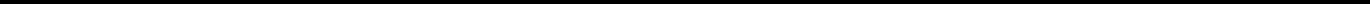 PLAN I PROGRAM MJERA ZDRAVSTVENE ZAŠTITE2020. – 2022. Zagreb, prosinac 2019.SADRŽAJMETODOLOŠKA POJAŠNJENJA	10PROGRAM MJERA ZDRAVSTVENE ZAŠTITE	13I.	PRIMARNA ZDRAVSTVENA ZAŠTITA	131.1.	PROGRAM MJERA ZDRAVSTVENE ZAŠTITE U OBITELJSKOJ (OPĆOJ) MEDICINI	131.2. 	PROGRAM MJERA ZDRAVSTVENE ZAŠTITE DJECE	271.3. 	PROGRAM MJERA ZDRAVSTVENE ZAŠTITE ZA DENTALNU MEDICINU	321.4. 	PROGRAM MJERA ZDRAVSTVENE ZAŠTITE ZA DJELATNOST HITNE MEDICINSKE POMOĆI	431.5. 	PROGRAM MJERA ZDRAVSTVENE ZAŠTITE ŽENA	651.6.	PROGRAM MJERA ZDRAVSTVENE ZAŠTITE ZA PATRONAŽNU DJELATNOST	711.7.	PROGRAM MJERA ZDRAVSTVENE ZAŠTITE ZA DJELATNOST ZDRAVSTVENE NJEGE U KUĆI	791.8. 	SPECIFIČNE I PREVENTIVNE MJERE ZDRAVSTVENE ZAŠTITE ZA DJECU I MLADEŽ ŠKOLSKE DOBI TE REDOVITE STUDENTE	891.9.	PROGRAM MJERA ZDRAVSTVENE ZAŠTITE U SPECIFIČNOJ ZDRAVSTVENOJ ZAŠTITI RADNIKA	1061.10. 	PROGRAM MJERA ZDRAVSTVENE ZAŠTITE ZA DJELATNOST MEDICINSKE BIOKEMIJE	1411.11. 	PROGRAM MJERA ZDRAVSTVENE ZAŠTITE ZA LJEKARNIČKU DJELATNOST	3481.12. 	PROGRAM MJERA ZDRAVSTVENE ZAŠTITE ZA DJELATNOST PALIJATIVNE SKRBI	3531.13. 	PROGRAM MJERA ZDRAVSTVENE ZAŠTITE ZA EPIDEMIOLOŠKU DJELATNOST	3591.14. 	LOGOPEDIJA	371II. 	SPECIJALISTIČKO-KONZILIJARNA I STACIONARNA ZDRAVSTVENA ZAŠTITA	3742.1. 	OPĆI DIO	3742.2. 	SPECIJALNI DIO	3812.2.1. 	ANESTEZIOLOGIJA, REANIMATOLOGIJA I INTENZIVNA MEDICINA	3812.2.2. 	BOLNIČKA LJEKARNA	3892.2.3. 	DENTALNA MEDICINA	3952.2.4. 	DERMATOLOGIJA I VENEROLOGIJA	4142.2.5. 	DJEČJA I ADOLESCENTNA PSIHIJATRIJA	4202.2.6. 	DJEČJA KIRURGIJA	4322.2.7. 	FIZIKALNA MEDICINA I REHABILITACIJA	5002.2.8. 	GINEKOLOGIJA I OPSTETRICIJA	5242.2.9. 	HITNA MEDICINA	5422.2.10. 	INFEKTOLOGIJA	5772.2.11. 	INTERNA MEDICINA	5852.2.12. 	KIRURGIJA	6812.2.13. 	KLINIČKA FARMACIJA – BOLNIČKO LJEKARNIŠTVO	8242.2.14. 	KLINIČKA MIKROBIOLOGIJA	8242.2.15. 	KLINIČKA FARMAKOLOGIJA S TOKSIKOLOGIJOM	8662.2.16. 	KLINIČKA RADIOLOGIJA	8752.2.17. 	MAKSILOFACIJALNA KIRURGIJA	9012.2.18. 	NEUROKIRURGIJA	9422.2.19. 	NEUROLOGIJA	9632.2.20. 	NUKLEARNA MEDICINA	9802.2.21. 	OFTALMOLOGIJA I OPTOMETRIJA	9942.2.22. 	ONKOLOGIJA I RADIOTERAPIJA	10052.2.23. 	ORTOPEDIJA I TRAUMATOLOGIJA	10092.2.24. 	OTORINOLARINGOLOGIJA	11592.2.25. 	PALIJATIVNA SKRB	11832.2.26. 	PATOLOGIJA	11852.2.27. 	PEDIJATRIJA	11992.2.28. 	PSIHIJATRIJA	12422.2.29. 	SUDSKA MEDICINA	12562.2.30. 	TRANSFUZIJSKA MEDICINA	12642.2.31. 	UROLOGIJA	1326III. 		MJERE ZDRAVSTVENE ZAŠTITE KOJE PROVODI HRVATSKI ZAVOD ZA JAVNO ZDRAVSTVO I ZAVODI ZA JAVNO ZDRAVSTVO	13463.1. 	PROGRAM MJERA ZDRAVSTVENE ZAŠTITE U NADLEŽNOSTI HRVATSKOG ZAVODA ZA JAVNO ZDRAVSTVO	13473.2.	PROGRAM MJERA ZDRAVSTVENE ZAŠTITE U NADLEŽNOSTI ZAVODA ZA JAVNO ZDRAVSTVO I HRVATSKOG ZAVODA ZA JAVNO ZDRAVSTVO	13593.2.1. 	JAVNOZDRAVSTVENA MEDICINA	13593.2.2. 	EPIDEMIOLOGIJA	13753.2.3. 	ZDRAVSTVENA ZAŠTITA ŠKOLSKE DJECE I ADOLESCENATA	13963.2.4. 	ZDRAVSTVENA ZAŠTITA STARIJIH OSOBA (GERONTOLOGIJA)	14123.2.5. 	ZAŠTITA MENTALNOG ZDRAVLJA I PREVENCIJA OVISNOSTI	14173.2.6. 	ZDRAVSTVENA EKOLOGIJA	1429IV. 	MJERE ZDRAVSTVENE ZAŠTITE ZA ZNAČAJNE ZDRAVSTVENE PROBLEME STANOVNIŠTVA				14304.1. 	BOLESTI SRCA I KRVNIH ŽILA	14314.2. 	MALIGNE BOLESTI	14364.3. 	ZAŠTITA MENTALNOG ZDRAVLJA	14434.4. 	BOLESTI PROBAVNOG SUSTAVA	14454.5. 	BOLESTI MIŠIĆNO-KOŠTANOG SUSTAVA I VEZIVNOG TKIVA	14464.6. 	ŠEĆERNA BOLEST	14474.7. 	KRONIČNI BRONHITIS I KRONIČNA OPSTRUKTIVNA PLUĆNA BOLEST	14514.8. 	AKUTNE ZARAZNE BOLESTI	14544.9. 	ZAŠTITA PUČANSTVA OD TUBERKULOZE	14644.10. 	MJERE ZAŠTITE PUČANSTVA OD AIDS-a	14654.11. 	SPOLNO PRENOSIVE BOLESTI I UROGENITALNE INFEKCIJE	14694.12. 	OZLJEDE	14704.13. 	SLABOVIDNOST I GLAUKOM	14714.14. 	ORALNO ZDRAVLJE	1473V. 	OSTALE MJERE	14765.1. 	MJERE ZDRAVSTVENE ZAŠTITE STARIJIH OSOBA	14765.2. 	SANITETSKI PRIJEVOZ	14825.3. 	PREGLEDI UMRLIH	14825.4. 	IZVJEŠTAVANJE ZA POTREBE PROVEDBE GODIŠNJEG PROVEDBENOG PLANA STATISTIČKIH AKTIVNOSTI TE ZAKONA O PODACIMA I INFORMACIJAMA U ZDRAVSTVU I PRIPADAJUĆIH PRAVILNIKA	1482UVODSituacijska analizaEpidemiološka analiza najznačajnijih uzroka obolijevanja i umiranja, stilova života, navika, rizičnih čimbenika i zdravstvenog stanja cjelokupne populacije, kao i odabranih populacijskih skupina daje uvid u zdravstveno stanje stanovništva, zdravstvena zbivanja i kretanja, ukazujući i upozoravajući na zdravstvene potrebe i prioritetne zdravstvene intervencije.Zdravstvene potrebe i prioriteti ovise i o demografskim procesima, te je progresivno starenje stanovništva, karakteristično za cijelu Europu, značajno obilježje i hrvatskog stanovništva u proteklim desetljećima. Udio starijih od 65 godina dosegao je 20,1%, a udio mlađih od 14 godina je smanjen na 13,5%. U 2017. godini u Republici Hrvatskoj je rođeno 36.584 djece, a umrlo je 53.477 osoba što znači da je 16.893 više umrlih nego rođenih (negativni prirodni prirast od -4,1‰).Hrvatski zdravstveni pokazatelji najčešće se uspoređuju s pokazateljima zemalja Srednje i Istočne Europe (CSEC). Unutar skupine zemalja Srednje i Istočne Europe najpovoljnije zdravstvene pokazatelje općenito ima Slovenija, a slijede Češka, potom Estonija i Republika Hrvatska. Većina je pokazatelja za Republiku Hrvatsku bolja  od prosjeka zemalja CSEC i prosjeka Europske regije Svjetske zdravstvene organizacije, dok u usporedbi s prosjekom Europske unije donekle zaostaju.Među najznačajnijim pokazateljima, ne samo zdravstvenog stanja, već i socijalno-gospodarskog statusa neke zemlje, izdvajaju se očekivano trajanje života i dojenačka smrtnost.U skupini zemalja Srednje i Istočne Europe prosjek očekivanog trajanja života je 77,0 godina (podaci Eurostata za 2017. g.), a unutar te skupine zemalja najviše očekivano trajanje života je u Sloveniji (81,2 godine), slijedi Češka (79,1 godina), a od susjednih zemalja je najmanje očekivano trajanje života u Srbiji (75,6 godina).Očekivano trajanje života pri rođenju u Republici Hrvatskoj u posljednjih desetak godina produženo je za tri godine - od 74,9 godine 2005. g. do 77,9 godina u 2017. g. Prema podacima Svjetske zdravstvene organizacije za 2015. g., najduže je očekivano trajanje života u zemljama Europske Unije, naročito u zemljama zapadne i sjeverne Europe, a najniže je u zemljama bivšeg Sovjetskog Saveza.Dojenačka smrtnost u Republici Hrvatskoj 2017. g. iznosila je 4,0/‌‌1000 živorođenih i zabilježen je njezin pad u posljednjih desetak godina (5,7/‌‌1000 živorođenih 2005. g.). Njeno smanjivanje je usporeno u odnosu na neke tranzicijske zemlje, a većina dojenačkih smrti nastupa u prvom danu života i uzrokovana je preranim porodom uvjetovanim patološkim stanjima u trudnoći, s posljedično niskom porođajnom težinom i fiziološkom nezrelošću novorođenog djeteta.U strukturi uzroka smrti u Republici Hrvatskoj najzastupljenije su bolesti srca i krvnih žila, a slijede novotvorine, bolesti dišnog sustava, ozljede i otrovanja, potom skupina endokrinih bolesti, bolesti prehrane i metabolizma.Smrtnost od bolesti srčano-žilnog sustava u dobi do 64 godine (za koju se smatra da se može smanjiti preventivnim mjerama) pokazuje trend postupnog smanjivanja u posljednja dva desetljeća, s nešto nepovoljnijom situacijom u muškaraca. Smrtnost od bolesti srčano-žilnog sustava u dobi do 64 godine je u Republici Hrvatskoj niža od europskog ukupnog prosjeka i od prosjeka zemalja CSEC, a nepovoljnija je od zemalja Europske Unije, s čime dijelom možemo biti zadovoljni i svakako težiti još manjoj smrtnosti od bolesti srca i krvnih žila, osobito u mlađim dobnim skupinama. Umiranje od ishemijske bolesti srca u dobi do 64 godina za ukupno stanovništvo je relativno stabilno, dok je za sveukupno stanovništvo u padu.Smrtnost od karcinoma traheje, bronha i pluća u Republici Hrvatskoj za muškarce u dobi do 64 godine viša je u odnosu na zemlje Europske unije, a zadnjih godina bilježi se njen pad (približno 20% u zadnjih 10 godina). Stope smrtnosti u žena u okvirima su prosjeka zemalja Europske unije. Zadnjih godina bilježi se porast smrtnosti od karcinoma traheje, bronha i pluća u žena u dobi do 64 godine (veći od 10%). Stopa smrtnosti povećava se u starijim dobnim skupinama žena, što usporedivo s trendom u drugim europskim zemljama, uključujući i zemlje Europske Unije. Pušački staž žena je nažalost dosegnuo kritičnu točku dovoljnog trajanja da bi mogao rezultirati fatalnim obolijevanjem.Epidemiološka situacija glede zaraznih bolesti u Republici Hrvatskoj razmjerno je povoljna. Bolesti protiv kojih se provodi cijepljenje svedene su na posve niske brojke (zaušnjaci, hripavac, tetanus), a neke su i posve eliminirane (difterija, poliomijelitis, ospice, rubela). Tuberkuloza, nakon stagnacije uzrokovane ratnim razdobljem, pokazuje nastavak povoljnog trenda pada učestalosti. Međutim, potencijalno rizični čimbenici (migracije, promet, turizam itd.) kao i pojava bolesti poput SARS-a/‌‌MERS-a, nekih virusnih hemoragijskih (tropskih) groznica (npr. Ebola), influence u ptica uzrokovanih novim podtipovima virusa (H5N1, H7N9 i sl.), pandemijske influence, vektorima prenosivih bolesti (kao što su npr. Groznice Dengue, Chikungunya, Zapadni Nil, Zika) i drugih, a osobito u posljednje vrijema prijetnje bioterorizmom, zahtijevaju i dalje trajni intenzivni protuepidemijski i preventivni rad.U strukturi utvrđenih bolesti i stanja u ordinacijama primarne zdravstvene zaštite najzastupljenije su bolesti dišnog sustava, bolesti mišićno-koštanog sustava, bolesti srca i krvnih žila, pojedinačni simptomi, znakovi i nalazi, nesvrstani u ostala poglavlja Međunarodne klasifikacije bolesti i čimbenici koji utječu na stanja zdravlja i kontakte sa zdravstvenom službom Primarna zdravstvena zaštita skrbi o cjelokupnoj populaciji poštujući teritorijalnu mrežu ordinacija i ravnomjernu raspodjelu s iznimkom pojedinih rijetko naseljenih područja. Zamjetan je i nadalje visok udio upućivanja na specijalističko-konzilijarnu djelatnost, što upućuje na potrebu daljnjeg osnaživanja djelatnosti primarne zdravstvene zaštite. Najčešća  zabilježena  dijagnoza  u  djelatnosti  dentalne medicine je zubni karijes, slijede bolesti pulpe i periapikalnih tkiva, poremećaji zubi i potpornih struktura te ostale bolesti čvrstog  zubnog tkiva.U strukturi uzroka bolničkog liječenja najzastupljenije su također bolesti srca i krvnih žila, novotvorine, slijede čimbenici koji utječu na stanje zdravlja i kontakt sa zdravstvenom službom, bolesti probavnog sustava i ozljede, trovanja i ostale posljedice vanjskih uzroka, a po broju korištenih dana bolničkog liječenja na prvom mjestu se nalaze mentalni poremećaji i poremećaji ponašanja.U bolničkoj zaštiti broj postelja u Republici Hrvatskoj je prema podacima za 2016. g. (Eurostat) neznatno veći od prosjeka zemalja Europske Unije te je po vrijednosti blizak prosjeku zemalja Srednje i Istočne Europe, kao i europskom prosjeku. Prosječna dužina bolničkog liječenja je 8,4 dana, što je više od prosjeka liječenja u nama susjednim zemljama i prosjeka Europske unije, a iskorištenost bolničkih kapaciteta iznosi 72%.Program cijepljenja je učinkovita preventivna mjera koja je zajedno s drugim preventivnim mjerama dovela do smanjenja pobola od zaraznih bolesti pa je i u budućnosti važno nastaviti njihovo provođenje. U skupini djece, danas se kao problemi izdvajaju i ozljede, zloćudne novotvorine, bolesti alergijske etiologije, neurorazvojne i druge kronične degenerativne bolesti koje uzrokuju smetnje u razvoju i invalidnost djeteta. Sve više se javljaju dugo potiskivani problemi vezani uz duševno zdravlje djece te problemi zanemarivanja, zapuštanja i zlostavljanja djece, kao i drugi socijalni rizici koji mogu utjecati na zdravlje. Budući da je većina zdravstvenih problema današnjice od javnozdravstvenog značaja, način njihovog rješavanja je moguć samo intersektorskim pristupom kroz promicanje i unaprjeđenje zdravlja, usvajanjem zdravih životnih navika i stilova življenja odnosno „zagovaranjem za zdravlje“ – prema smjernicama Svjetske zdravstvene organizacije.Zdravstvenu zaštitu starijih ljudi potrebno je unaprijediti i poboljšati tako da ona uključuje jasno definirane oblike kućnog liječenja, razvoja i primjene primarne, sekundarne i tercijarne prevencije i u ranijim životnim razdobljima. Pri tome je od posebnog značaja obuhvat praćenja, utvrđivanja, proučavanja i evaluacije zdravstvenog stanja i zdravstvenih potreba, ali i procjena funkcionalne sposobnosti ljudi starijih od 65 godina. Ponašanja, navike i stilovi življenja prema podacima novijih istraživanja u Republici Hrvatskoj upućuju upravo na prisutnost čimbenika rizika u populaciji, osobito za nastanak bolesti srca i krvnih žila, kao i malignoma. Pušenje je u Republici Hrvatskoj i nadalje visoko zastupljeno i u općoj populaciji i u mladih, u kojih je zamjetan i trend blagog smanjenja prema prethodnim sličnim istraživanjima, ali još uvijek nedovoljan u usporedbi s ostalim zemljama sudionicima istraživanja. Prekomjerna tjelesna težina i nedovoljno bavljenje tjelesnom aktivnošću također su visoko zastupljeni, osobito kod odrasle populacije.Slijedom  navedenoga, promicanje zdravlja, uključujući zdraviji način života, skrb za očuvanje okoliša, provedba preventivnih programa i poticanje sveobuhvatne zdravstvene skrbi od strane djelatnosti zdravstvene zaštite, osnovne odrednice su kojima se može znatno utjecati na poboljšanje zdravstvenog stanja hrvatskog stanovništva.S obzirom na mortalitetnu i morbiditetnu sliku zdravstvenog stanja u Republici Hrvatskoj, osobito su važni stručno usuglašeni programi preventivnog djelovanja, čije provođenje bi moglo povoljno djelovati na smanjenje incidencije preventabilnih bolesti, a uz učinkovito djelovanje sveukupne zdravstvene zaštite, i na smanjenje prijevremene smrtnosti stanovništva Republike Hrvatske.Plan i Program mjera zdravstvene zaštite u Republici Hrvatskoj ima četiri osnovna cilja:unaprjeđenje zdravlja stanovništva u cjelinipovećanje očekivanog trajanja života i smanjenje smrtnostipovećanje broja godina života bez bolesti i/‌‌ili invalidnostiosiguranje najviše moguće razine fizičkog i psihičkog zdravlja uz brigu za poboljšanje kvalitete života očuvanjem zdravlja i funkcionalnog kapacitetajačanje odgovornosti svakog građanina za svoje zdravlje osobiti oralno.Strategija ostvarenja ciljevaStrategija ostvarenja ciljeva je utvrđivanje i provedba mjera zdravstvene zaštite koje će:provođenjem programa promicanja zdravlja povećati razinu zdravlja stanovništva u cjelini uz smanjenje prevalencije čimbenika rizika za zdravljesmanjiti pobol, smrtnost i invalidnost od bolesti, ozljeda i stanja na koja se može djelovati preventivnim mjerama i učinkovitom zdravstvenom skrbiosobitu pozornost posvetiti zdravstvenom stanju i mjerama unaprjeđenja zdravlja populacijskih skupina pod povećanim rizikom.Za provedbu ovih mjera potrebno je osigurati sveobuhvatnu, kontinuiranu i dostupnu zdravstvenu zaštitu s cjelovitim pristupom te odgovarajuću temeljnu i trajnu edukaciju.Na temelju analize zdravstvenog stanja stanovništva, utvrđeni su ciljevi i izabrani prioriteti te izrađen Plan i programa mjera zdravstvene zaštite u Republici Hrvatskoj.Planom i Programom mjera zdravstvene zaštite utvrđuje se skup mjera i postupaka koji se primjenjuju kod pojedinaca, skupina i šire zajednice s ciljem zaštite zdravlja te se definiraju aktivnosti sukladno utvrđenim sredstvima i ciljevima radi njihove provedbe, subjekti koji su ih dužni provoditi i način provođenja tih mjera.Podloga za izradu programa je analiza pokazatelja morbiditeta i mortaliteta od zaraznih, kroničnih nezaraznih bolesti i ozljeda te drugih zdravstvenih pokazatelja u Nacionalnom javnozdravstvenom informacijskom sustavu Hrvatskog zavoda za javno zdravstvo.Prema Planu zdravstvene zaštite Republike Hrvatske predviđeno je da se njegova provedba osigurava na način i pod uvjetima propisanim zakonom primjenom mjera utvrđenih Planom i programom mjera zdravstvene zaštite, a u cilju:zaštite i unapređenja zdravlja stanovništva u cjelinipovećanja očekivanog trajanja života i smanjenja smrtnostipovećanje broja godina života bez bolesti i/‌‌ili invalidnostiosiguranje najviše moguće razine fizičkoga i psihičkoga zdravlja uz brigu zapoboljšanje kvalitete života očuvanjem zdravlja i funkcionalne sposobnosti.Pri izradi prijedloga Plana i programa poštivala su se načela sveobuhvatnosti, kontinuiranosti i dostupnosti zdravstvene zaštite te cjelovitog pristupa u primarnoj zdravstvenoj zaštiti te specijaliziranog pristupa u specijalističko-konzilijarnoj i bolničkoj zdravstvenoj zaštiti. Vodilo se računa o Planom zdravstvene zaštite određenim prioritetnim razvojnim područjima kao što su promicanje zdravlja i prevencija bolesti, sprječavanje i suzbijanje zaraznih, masovnih kroničnih nezaraznih bolesti te ozljeda i invaliditeta, zaštiti vulnerabilnih i specifičnih socijalnih skupina stanovništva i nadzoru nad čimbenicima okoliša koji utječu na zdravlje.Strateški ciljevi provedbe Plana i Programa mjera zdravstvene zaštite jesu:provođenjem programa promicanja zdravlja povećati razinu zdravlja stanovništva u cjelini uz smanjenje prevalencije čimbenika rizika za zdravljesmanjiti pobol, smrtnost i invalidnost od bolesti, ozljeda i stanja na koja se može djelovati preventivnim mjerama i učinkovitom zdravstvenom skrbiosobitu pozornost posvetiti zdravstvenom stanju i mjerama unapređenja zdravlja populacijskih skupina pod povećanim rizikom.Prema Zakonu o zdravstvenoj zaštiti („Narodne novine“, broj 100/18) mjere zdravstvene zaštite provode se na temelju plana i programa mjera zdravstvene zaštite koji na prijedlog državnih zdravstvenih zavoda odlukom donosi ministar, po prethodno pribavljenom mišljenju nadležnih komora i Hrvatskog liječničkog zbora.Sadržaj mjera specifične zdravstvene zaštite radnika i način njihova provođenja propisuje pravilnikom ministar na prijedlog Hrvatskog zavoda za javno zdravstvo, uz prethodnu suglasnost ministra nadležnog za rad.Pod mjerama zdravstvene zaštite podrazumijeva se skup aktivnosti, odnosno preventivnih, dijagnostičkih, terapijskih i rehabilitacijskih medicinskih postupaka u provođenju zdravstvene zaštite na pojedinim razinama usmjerenih postizanju određenog cilja. Mjere zdravstvene zaštite su:1. zaštita od ekoloških čimbenika štetnih za zdravlje, uključujući sve mjere za očuvanje, unaprjeđenje, praćenje i poboljšanje zdravstvenih i higijenskih uvjeta za život i rad čovjeka2. provođenje zdravstvenog odgoja, prosvjećivanje i promicanje zdravlja radi unaprjeđenja psihofizičke sposobnosti osoba3. otkrivanje i otklanjanje uzroka bolesti, odnosno sprječavanje i suzbijanje bolesti te ozljeda i njihovih posljedica4. mjere i aktivnosti za sprječavanje, pravodobno otkrivanje i suzbijanje zaraznih i kroničnih nezaraznih bolesti, uključujući i provođenje nacionalnih preventivnih programa5. mjere i aktivnosti vezane uz zaštitu i unaprjeđenje oralnog zdravlja stanovništva6. mjere zdravstvene zaštite u vezi s radom i radnim okolišem (specifična zdravstvena zaštita radnika)7. liječenje, zdravstvena njega i rehabilitacija oboljelih i ozlijeđenih osoba te osoba s invaliditetom8. posebne mjere zdravstvene zaštite stanovništva starijeg od 65 godina života9. posebne mjere zdravstvene zaštite hrvatskih branitelja sukladno posebnim propisima10. osiguravanje palijativne skrbi11. osiguravanje cjelovite (preventivne, kurativne i rehabilitacijske) zdravstvene zaštite djece i mladeži12. osiguravanje cjelovite zdravstvene zaštite žena, a posebno u vezi s planiranjem obitelji, trudnoćom, porođajem i majčinstvom13. opskrba lijekovima i medicinskim proizvodima za zdravstvenu zaštitu14. pregledi umrlih te utvrđivanje vremena i uzroka smrti.sMjere zdravstvene zaštite grupirane su u sljedeće zasebne cjeline:mjere zdravstvene zaštite u primarnoj zdravstvenoj zaštitimjere zdravstvene zaštite u specijalističko-konzilijarnoj i stacionarnoj (bolničkoj) zdravstvenoj zaštitimjere zdravstvene zaštite koje provodi Hrvatski zavod za javno zdravstvo i županijski zavodi za javno zdravstvomjere zdravstvene zaštite za značajne zdravstvene problemeostale mjere.METODOLOŠKA POJAŠNJENJAProgram mjera zdravstvene zaštite predstavlja definiranu zdravstvenu politiku u čijem kreiranju, a s obzirom na to da je zdravstvena zaštita od posebnog društvenog interesa, sudjeluju svi čimbenici nadležni za njeno ostvarivanje te je mjerilo objektivnih demografskih čimbenika, zdravstvenog stanja, razvijenosti, organizacije i rada zdravstvene djelatnosti, razine materijalnih mogućnosti i prioritetnih problema u zdravstvenoj zaštiti. Pod mjerama zdravstvene zaštite podrazumijeva se skup aktivnosti, odnosno preventivnih, dijagnostičkih, terapijskih i rehabilitacijskih medicinskih postupaka u provođenju zdravstvene zaštite usmjerenih postizanju određenog cilja. U cilju što učinkovitije kvantifikacije postupaka u sustavu zdravstva prijedlogom su razrađena sljedeća obilježja: mjera/‌‌grupa postupakanaziv postupkadio zdravstvene zaštite na koje se provodi mjera/‌‌postupakpopulacija na kojoj se provodi mjera/‌‌postupakobuhvatprocjena broja provedenih postupaka u godiniizvršitelj – nositelj tima, specijalista određene medicinske granesuradnik – djelatnik/‌‌djelatnici koji sudjeluju u direktnom (neposrednom) provođenju postupkavremenski normativ za provedbu postupka za izvršiteljavremenski normativ za provedbu postupka za suradnikarazina nužnosti provođenja postupkaprocjena broja provedenih postupaka u mjesec dana po timu.Definicije i pojašnjenja:Pod mjerama zdravstvene zaštite podrazumijeva se skup aktivnosti, odnosno preventivnih, dijagnostičkih, terapijskih i rehabilitacijskih medicinskih postupaka u provođenju pojedinih razina zdravstvene zaštite usmjerenih postizanju određenog cilja. Zdravstvena zaštita obuhvaća sustav društvenih, skupnih i individualnih mjera, usluga i aktivnosti za očuvanje i unapređenje zdravlja, sprječavanje bolesti, rano otkrivanje bolesti, pravodobno liječenje i zdravstvenu njegu i rehabilitaciju.Mjere se mogu primijeniti na zdravstvene probleme pojedinaca, skupina i širih zajednica.Program mjera zdravstvene zaštite označava skup mjera i postupaka koji se primjenjuju kod pojedinaca, skupina i širih zajednica s ciljem unaprjeđenja i zaštite zdravlja.Postupci su zahvati, intervencije i aktivnosti koji se primjenjuju u provođenju zdravstvene mjere.Populacija je definirana skupina stanovništva na koju se odnosi zdravstvena mjera odnosno grupa postupaka.Obuhvat predstavlja optimalno procijenjeni udjeli ciljane populacije nad kojima se provodi zdravstvena mjera, primjerice ugrožena skupina stanovništva, osoba izložena rizicima, kronični bolesnik itd. U Planu i programu obuhvat je specificiran samo za mjere i postupke na primarnoj razini zdravstvene zaštite i u javnozdravstvenoj djelatnosti.Djelatnosti su definirane u skladu sa Zakonu o zdravstvenoj zaštitii Pravilnikom o specijalističkom usavršavanju doktora medicine („Narodne novine“, br. 100/‌‌11, 133/‌‌11, 54/‌‌12, 49/‌‌13, 139/14, 116/15, 62/16, 69/16, 6/‌‌17, 89/17, 90/17 i 91/17) osim iznimaka: djelatnosti interne medicine i kirurgije su grupirane, a s obzirom na prijelazno razdoblje, u odnosu na prethodno definirane specijalizacije iz interne medicine i kirurgije (s užim djelatnostima)djelatnost interne medicine ne sadrži posebno izdvojene mjere i postupke za opću internu medicinu, alergologiju i kliničku imunologiju, laboratorijsku imunologiju i internističku onkologiju, u skladu s prethodno navedenim obrazloženjem djelatnost pedijatrijske infektologije nije posebno opisana, već su mjere i postupci opisani u djelatnosti pedijatrije i djelatnosti infektologije, a u skladu s prethodno navedenim obrazloženjemdjelatnost medicine rada i športa ne sadrži posebno istaknute mjere i postupke športske medicinedjelatnost kliničke citologije, koja je bila zasebna djelatnost i specijalizacija, po novome, i u ovom dokumentu, navedena je u djelatnosti patologije.Mjere i postupci gerontologije i medicinske informatike posebno su izdvojeni u poglavlju javnozdravstvenih djelatnosti koje provode županijski zavodi za javno zdravstvo i Hrvatski zavod za javno zdravstvo, iako nije definirana djelatnost i specijalizacija iz gerontologije.Rasponi vrednovanja navedeni u okviru procjene broja provedenih postupaka u godini (1: 1-100 postupaka u godini; 2: 100-1.000; 3: 1.000-10.000; 4: 10.000-30.000; 5 30.000-50.000; 6 – više od 50.000 provedenih postupaka u godini) biti će korišteni u okviru algoritama za razvoj planiranja ljudskih resursa. Za određeni dio postupaka trenutno nisu dostupni ovi podaci.Izvršitelj postupka je u pravilu nositelj tima, doktor medicine, doktor dentalne medicine, specijalist određene medicinske grane, osim u djelatnostima medicinske biokemije, ljekarničke djelatnosti, patronažne zdravstvene zaštite i zdravstvene njege u kući.Suradnici su navedeni kao jedini izvršitelji postupka ako postupak provode samostalno (bez izvršitelja).Vremenski normativi su iskazani u minutama i predstavljaju vrijeme izvršitelja i suradnika da se provede postupak.Nivo nužnosti provođenja postupka podijeljen je na tri nivoa: 1) nepohodno 2) optimalno 3) nadstandard. Planom i programom predviđeno je obvezno definiranje neophodne razine provođenja postupka, pri čemu definicije mogu biti iskazane kao:dijagnoze MKB-10 kod kojih je postupak neophodno provestibroj provedenih postupaka, za repetitivne postupkeostale načine (navođenje zakonske regulative i sl.), za djelatnosti u kojima postupke nije moguće povezati s dijagnozama MKB-10 i brojem provedenih postupaka.Broj optimalno provedenih postupaka po timu u mjesec dana predstavlja broj postupaka koje tim može napraviti u okviru propisanog radnog vremena od osam sati, a da je pri tome iz vremena za izvršenje postupka izuzeto propisano vrijeme za pauzu, ali i druge dnevne aktivnosti tima.  Hrvatski zavod za javno zdravstvo će u suradnji s državnim zdravstvenim zavodima u narednom periodu pripremati prijedlog Plana i programa svake godine, u trećem kvartalu, što podrazumijeva analizu svih navedenih mjera i postupaka s mogućnošću brisanja, ali i uvrštavanja nvoih postupaka. U ovoj aktivnosti, Hrvatski zavod za javno zdravstvno nužno mora konzultirati stručna društva Hrvatskog liječničkog zbora, nadležne komore, ostale strukovne udruge te Referentne centre Ministarstva zdravstva, koji se obvezuju na suradnju. Ako stručno društvo želi uvrstiti novi postupak, mora se do 1. travnja tekuće godine obratiti Hrvatskom zavodu za javno zdravstvo i dostaviti međunarodne i nacionalne smjernice o provođenju postupka. PROGRAM MJERA ZDRAVSTVENE ZAŠTITEPRIMARNA ZDRAVSTVENA ZAŠTITA PROGRAM MJERA ZDRAVSTVENE ZAŠTITE U OBITELJSKOJ (OPĆOJ) MEDICINI1.2. 	PROGRAM MJERA ZDRAVSTVENE ZAŠTITE DJECE1.3. 	PROGRAM MJERA ZDRAVSTVENE ZAŠTITE ZA DENTALNU MEDICINU1.4. 	PROGRAM MJERA ZDRAVSTVENE ZAŠTITE ZA DJELATNOST HITNE MEDICINSKE POMOĆI1.5. 	PROGRAM MJERA ZDRAVSTVENE ZAŠTITE ŽENAPROGRAM MJERA ZDRAVSTVENE ZAŠTITE ZA PATRONAŽNU DJELATNOSTPROGRAM MJERA ZDRAVSTVENE ZAŠTITE ZA DJELATNOST ZDRAVSTVENE NJEGE U KUĆI1.8. 	SPECIFIČNE I PREVENTIVNE MJERE ZDRAVSTVENE ZAŠTITE ZA DJECU I MLADEŽ ŠKOLSKE DOBI TE REDOVITE STUDENTEPROGRAM MJERA ZDRAVSTVENE ZAŠTITE U SPECIFIČNOJ ZDRAVSTVENOJ ZAŠTITI RADNIKA1.10. PROGRAM MJERA ZDRAVSTVENE ZAŠTITE ZA DJELATNOST MEDICINSKE BIOKEMIJE1.11. PROGRAM MJERA ZDRAVSTVENE ZAŠTITE ZA LJEKARNIČKU DJELATNOST1.12. PROGRAM MJERA ZDRAVSTVENE ZAŠTITE ZA DJELATNOST PALIJATIVNE SKRBI 1.13. PROGRAM MJERA ZDRAVSTVENE ZAŠTITE ZA EPIDEMIOLOŠKU DJELATNOST 1.14. LOGOPEDIJAII. SPECIJALISTIČKO-KONZILIJARNA I STACIONARNA ZDRAVSTVENA ZAŠTITASpecijalističko-konzilijarna djelatnost obuhvaća složenije mjere i postupke u pogledu prevencije, dijagnosticiranja te liječenja bolesti i ozljeda, provođenja ambulantne rehabilitacije te medicinske rehabilitacije u kući korisnika odnosno štićenika u ustanovama ustanova za socijalnu skrb. Za svoje potrebe mora imati osiguranu laboratorijsku i drugu dijagnostičku djelatnost.Bolnička djelatnost obuhvaća dijagnosticiranje, liječenje i medicinsku rehabilitaciju, zdravstvenu njegu te boravak i prehranu bolesnika u bolnicama. 2.1. OPĆI DIO2.1.1. SPECIJALISTIČKO-KONZILIJARNA ZDRAVSTVENA ZAŠTITA2.1.1.1. SPECIJALISTIČKI PREGLED I AMBULANTNO ZBRINJAVANJE U SPECIJALISTIČKO-KONZILIJARNOJ ZAŠTITI2.1.1.1.1. Kratak orijentacijski pregled Uključuje ciljanu anamnezu s općenitim vanjskim vizualnim pregledom bez fizikalnih metoda pretrage ili eventualno samo palpaciju s opisom nađenog stanja i kratak pregled dijela tijela, kao i kratak kontrolni pregled u svrhu određivanja daljnjeg liječenja, te evidentiranja ustanovljenog u zdravstveni karton.2.1.1.1.2. Srednje opsežan, odnosno prošireni pregled Uključuje obiteljsku i osobnu anamnezu, anamnezu tijekom bolesti, pregled jednog organa ili više tjelesnih sustava, vanjski pregled jednog tjelesnog sustava s palpacijom, perkusijom i auskultacijom ili drugim metodama pretraga. Uključuje i pregled dokumentacije, ocjenu rezultata izvršenog prvog ili ponovnog pregleda, odnosno prijašnjih pretraga, postavljanje indikacije za dodatne laboratorijske, rendgenske i druge pretrage, postavljanje dijagnoze, priprema plana liječenja odnosno rehabilitacije, propisivanje terapije, davanje uputa, savjeta, injekcija, skrb manje rane, incizije, malo previjanje, sitni kirurški zahvati itd.2.1.1.1.3. Sistematski pregled Obuhvaća obiteljsku i osobnu anamnezu i prošireni, odnosno kompletan pregled, a najmanje mjerenje visine, težine, arterijskog tlaka (RR), upućivanje na elektrokardiografiju (EKG), na radiografiju prsnih organa, u laboratorij za pretragu krvnog šećera, lipidogram, kompletne krvne slike i urina, po potrebi i druge pretrage, te bilježenje nalaza. Postupci se koriste kod programirane sustavne zaštite pojedinih grupa stanovništva.2.1.1.2. PROVOĐENJE SPECIJALIZIRANIH DIJAGNOSTIČKIH, TERAPIJSKIH I REHABILITACIJSKIH POSTUPAKA 2.1.1.2.1. Rano otkrivanje bolesti2.1.1.2.2. Postavljanje indikacije za laboratorijske, radiološke i druge dijagnostičke postupke2.1.1.2.3. Utvrđivanje dijagnoze2.1.1.2.4. Suzbijanje i liječenje određenih bolesti 2.1.1.2.5. Ambulantno rehabilitacijsko liječenje2. 1.1.2.6. Zbrinjavanje životno ugroženih (hitno upućenih) pacijenata2.1.1.2.7. Postavljanje indikacija za operativno i ostalo bolničko liječenje2.1.1.2.8. Sudjelovanje u kućnom liječenju prema medicinskim indikacijama uključujući terapiju boli i psihološku potporu kroničnim bolesnicima2.1.1.2.9. Postavljanje indikacije za izradu i primjenu protetičkih pomagala2.1.1.3. POTICANJE I SUDJELOVANJE U PREVENTIVNIM AKTIVNOSTIMA2.1.1.4. OSIGURANJE KONZULTACIJA IZABRANOM DOKTORU MEDICINE TE KONZULTACIJE IZMEĐU POJEDINIH SPECIJALNOSTI ILI PREMA POSEBNOM ZAHTJEVU2.1.1.4.1. KonzultacijaSavjet ili mišljenje o ocjeni zdravstvenog stanja bolesnika ili daljnjeg liječenja koje daje liječnik u specijalističko-konzilijarnoj zaštiti usmeno ili pisano na zahtjev nadležnog liječnika, odnosno ustanove koja liječi bolesnika.2.1.1.4.2. KonzilijPisani savjet ili pisano mišljenje o ocjeni zdravstvenog stanja bolesnika ili najpogodnijem načinu liječenja koje na zahtjev nadležnog liječnika izdaju najmanje 3 liječnika, odnosno specijalisti različitih ili iste struke.2.1.1.4.3. MišljenjePrimjenjuje se za utvrđivanje prava ili potreba osiguranika u korištenju pojedinih vrsta zdravstvenih usluga ili zahvata, raznih pomagala, liječenju u inozemstvu, davanja stručnog mišljenja o njegovoj privremenoj ili trajnoj nesposobnosti.2.1.1.4.4. Ekspertiza specijalisteUključuje opis zdravstvenog stanja osiguranika tijekom bolesti, izvršene pretrage i rezultate dijagnostike, terapije odnosno rehabilitacije, davanje stručnog mišljenja o određenom zdravstvenom pitanju kao finalnu ocjenu stanja na zahtjev korisnika, raznih organizacija ili pravnih osoba. Daju ga ovlašteni specijalisti.2.1.1.4.5. Ekspertiza specijalističkog timaUključuje opis zdravstvenog stanja osiguranika tijekom bolesti, izvršene pretrage i rezultate dijagnostike, terapije odnosno rehabilitacije, davanje stručnog mišljenja o određenom zdravstvenom pitanju na zahtjev korisnika, raznih organizacija ili pravnih osoba kod težih bolesti ili stanja, gdje je potrebno da analizu zdravstvenog stanja daju specijalisti iste ili različitih specijalnosti.2.1.1.4.6. Utvrđivanje zdravstvenog stanja bolesnika glede ocjene radne sposobnosti na zahtjev izabranog doktora medicine, za liječničke, invalidske i druge komisije te vještačenje na službeni zahtjev.2.1.1.5. Vođenje medicinske dokumentacije i propisanih evidencija s prelaskom s klasičnih na elektroničke medije i orijentiranu bolesniku.2.1.2. BOLNIČKA ZDRAVSTVENA ZAŠTITABolnička djelatnost provodi dijagnosticiranje, liječenje, medicinsku rehabilitaciju i zdravstvenu njegu te osigurava boravak i prehranu hospitaliziranih bolesnika.2.1.2.1. LIJEČENJE BOLESNIKA OBOLJELIH OD AKUTNIH BOLESTI- unutarnje bolesti, plućne bolesti, živčane bolesti, bolesti sustava za kretanje, zarazne bolesti, dječje bolesti, duševne bolesti, kožne i spolne bolesti, kirurgija, ortopedija, neurokirurgija, urologija, onkologija, ženske bolesti i porodništvo, očne bolesti, bolesti uha, grla i nosa.2.1.2.2. Početna bolnička zdravstvena skrb:- na internom, ginekološkom odnosno porođajnom odjelu, kirurškom odjelu i odjelu traumatologije, neonatološkom i pedijatrijskom odjelu, neurološkom, psihijatrijskom odjelu, odjelu okulistike i otorinolaringologije, te infektološkom, dermatološkom, pulmološkom djelu, odjelu ortopedije, urologije, onkologije itd.Obuhvaća pregled medicinske dokumentacije, pregled i prijem bolesnika, rezultate izvršenog pregleda i anamnestičkih podataka, prosuđivanje točnosti postavljene dijagnoze, naručivanje dodatnih pretraga i potvrđivanje dijete, davanje savjeta i uputa tijekom boravka u bolnici, zdravstveno-odgojne mjere i mjere prosvjećivanja, nadzor nad provođenjem terapije i njenim rezultatima, pregled bolesnika (vizita), slanje bolesnika na terapijske zahvate u druge jedinice, njegu sestre, davanje obavijesti članovima uže obitelji te evidentiranje nalaza u povijest bolesti.2.1.2.3. Rana dijagnostika i liječenje svih stanja koja životno ugrožavaju život ili funkciju pojedinih organa ili dijelova tijela uključujući trijažu, resuscitaciju, stabiliziranje, kratkotrajnu opservaciju i terapiju.2.1.2.4. Daljnja uobičajena bolnička zdravstvena skrb:- na pedijatrijskom odjelu, ginekološkom odnosno porođajnom, internom, infektološkom, neurološkom, dermatološkom, pulmološkom, psihijatrijskom, kirurškom i odjelu traumatologije, odjelu ortopedije, urologije, otorinolaringologije, okulistike, onkologije itd.Obuhvaća provjeru i nadzor postupaka liječenja, odnosno rehabilitacije, njezino mijenjanje ili dopunu, upućivanje na ponovne i dodatne dijagnostičke pretrage, kontrolu stanja bolesnika (vizita) najmanje 2 puta dnevno, kontrolu vitalnih funkcija, mjerenje temperature, bila, krvnog tlaka, davanje uputa bolesniku, zdravstveno-prosvjetne i odgojne mjere, kompletnu njegu sestre, davanje obavijesti članovima uže obitelji, socijalno-medicinske intervencije, evidentiranje utvrđenog i rezultata mjerenja izvršenih tijekom dana u povijest bolesti. Pri završetku liječenja pisanje otpusnog pisma i izvješće nadležnom liječniku s obzirom na daljnje liječenje u ambulanti ili kod kuće.2.1.2.5. Pojačana skrb/‌‌njegaObvezno je vezana uz anesteziologiju kao interdisciplinarnu struku, odnosno liječnike anesteziologe intenziviste s odgovarajućim timom i to u vidu:- postanestetičkog nadzora. Ukazuje na potrebu odabira i mišljenja liječnika specijaliste o daljnjem smještaju takvog bolesnika nakon nekoliko sati po operacijskom postupku (0-6 sati.).Odabir se vrši za odašiljanje u:- prostor s pojačanim nadzorom i neinvazivnim metodama rada u prvih 12-24 sata po jednostavnijim operacijama.2.1.2.6. Intenzivna skrb - I stupanjUključuje skrb bolesnika koji su pri svijesti i mogu surađivati, imaju propisano strogo ležanje, trajnu infuziju, nadzor životnih funkcija ili drugih organskih sustava tijekom 24 sata.2.1.2.7. Intenzivnaskrb - II stupanjUključuje skrb bolesnika koji imaju propisanu trajnu infuziju, zahtijevaju nadzor nad stanjem elektrolita i tekućina, nadzor raznih drenaža, eventualno hranjenje preko cijevi, redovitu respiratornu terapiju.2.1.2.8. Intenzivna skrb - III stupanj Uključuje skrb bolesnika kojima još nije potrebno intenzivno liječenje, ali je zbog zdravstvenog stanja potreban pojačan nadzor životnih funkcija, pomoć putem aparata, nadzor stanja tekućina, elektrolita i metabolita, nadzor drenaža i rana, te eventualno povremena umjetna ventilacija. Uključuje i skrb akutno psihotičnih bolesnika s agresivnim ili suicidalnim pulzijama, bolesnika u paničnom strahu, koji intenzivno psihički pate, intoksiciranih i delirantnih bolesnika.2.1.2.9.Intenzivna psihijatrijska skrbUključuje skrb bolesnika s duševnim smetnjama, koji zahtijevaju kompleksnu timsku obradu s upotrebom biološke, socijalno-terapijske i psihoterapijske metode liječenja.2.1.2.10. Intenzivno liječenje Uključuje osim poslova navedenih u uobičajenoj skrbi - trenutačne mjere hitne medicinske pomoći bolesniku u šoku s ugroženim životnim funkcijama, mjere očuvanja tih funkcija, kao što su: umjetna ventilacija, dijaliza i sl., neprekidno promatranje bolesnika i bilježenje rezultata promatranja, hranjenja pomoću želučane cijevi, davanje infuzije, transfuzije, injekcija te sveobuhvatne  mjere za optimalno zbrinjavanje darivatelja organa. Obavlja se na posebno organiziranim odjelima.2.1.2.11. Intenzivno liječenje - I stupanjUključuje skrb bolesnika s ugroženim fiziološkim funkcijama koje je potrebno pomno pratiti zbog mogućeg iznenadnog pogoršanja zdravstvenog stanja. Sastavni dio skrbi je stalni liječnički nadzor redovite kontrole osnovnih životnih funkcija, nadzor stanja tekućina, elektrolita i metabolita, nadzor drenaža i rana, intenzivna respiracijska terapija i njega bolesnika u krevetu.2.1.2.12. Intenzivno liječenje - II stupanjUključuje skrb bolesnika koji su fiziološki nestabilni, pa je potrebno primijeniti hitne mjere liječenja.2.1.2.13. Intenzivno liječenje - III stupanjUključuje bolesnike kojima su otkazale fiziološke funkcije, kod kojih je potreban stalan nadzor i stalne promjene u načinu života pomoću raznovrsnijih načina i invazivnog monitoringa uključivo i medicinske postupke kod umirućih bolesnika.2.1.2.14. Bolnička zdravstvena skrb novorođenčadi:2.1.2.14.1. Početna skrb novorođenčeta na porođajnom odjelu u bolnici u svim razinama (I. II. i III. razina neonatalne skrbi)Uključuje zbrinjavanje novorođenčeta neposredno nakon poroda, primarnu reanimaciju i otpočinjanje mjera produžene reanimacije po potrebi, ocjenjivanje po Apgarovoj ili na osnovi druge liječničke ocjene, njegov orijentacijski pregled, zapisivanje porodne težine, dužine, opsega lubanje, te ostalih mjera novorođenčeta, utvrđivanje refleksa, uspostava kontakta «koža na kožu» u odgovarajućem trajanju i prevencija pothlađivanja, uspostava vidnog kontakta majke i novorođenčeta, prvi podoj u rađaonici, preventivne mjere (vitamin K, prevencija oftalmije), praćenje prilagodbe novorođenčeta na izvanmaternične uvjete života; sažetak obiteljske, prenatalne i porodne anamneze. Prvi pregled novorođenčeta u nazočnosti majke tijekom prva 24 sata života. Ispunjavanje odgovarajuće dokumentacije i zdravstvene knjižice djeteta gdje je ona dostupna.2.1.2.14.2. Daljnja skrb novorođenčeta u bolnici u svim razinama (I., II. i III. razina neonatalne skrbi)Uključuje nadzor nad zdravstvenim stanjem, provjeru sluha u sve novorođenčadi te potrebnu njegu sestre. Pomoć pri uspostavi pravilne tehnike dojenja prvoga dana života uz individualno i skupno zdravstveno prosvjećivanje, prevencija ragada bradavica, BCG, probir ma fenilketonuriju (PKU) i kongenitalnu hipotireozu (TSH), probir sluha OAE, otkrivanje porodnih trauma i prirođenih grešaka u razvoju, probir i liječenje novorođenačke žutice (fototerapijom), cijepljenje novorođenčadi HbsAg-pozitivnih majki protiv hepatitisa B uz istovremenu primjenu humanog hepatitis-B-imunoglobulina. Novorođenče treba smjestiti zajedno s majkom («rooming-in») u zdravstvenim ustanovama u kojima je to moguće. Provodi se rehospitalizacija bolesnika kojima je završeno intenzivno liječenje ili intenzivna njega u neonatalnim jedinicama viših organizacijskih razina (povratni transport).2.1.2.14.3. Bolnička skrb novorođenčeta u intenzivnoj njezi (II. razina neonatalne skrbi)Obavlja se za novorođenčad niske porodne težine ili za bolesnu novorođenčad, kojoj je potrebno održavanje odgovarajuće tjelesne temperature, vlage, kisika u zraku, hranjenje pretežno intravenozno ili gastričnim kateterom. Provodi se u inkubatorima s dodatnom opremom, monitorima za kontrolu disanja i srčane akcije, perfuzorno precizno doziranje količine intravenozne infuzije (djelomična parenteralna prehrana), itd. Provodi se liječenje perinatalnih infekcija i novorođenačke žutice (primjenom fototerapije i eksangvinotransfuzije gdje je to moguće). Provodi se i kratkotrajno strojno prodisavanje u neonatalnim jedinicama u kojima je to moguće. Provodi se rehospitalizacija bolesnika kojima je završeno intenzivno liječenje u neonatalnim jedinicama viših organizacijskih razina (povratni transport).2.1.2.14.4. Bolnička skrb novorođenčeta u jedinici za intenzivno liječenje (III. razina neonatalne skrbi)Liječenje novorođenčadi < 34 tjedana gestacije odnosno < 1800 g porodne težine, neonatalne sepse te novorođenčadi iz teških patoloških trudnoća. Provodi se dugotrajno strojno prodisavanje, nazalni CPAP, terapija iNO, djelomična i potpuna parenteralna prehrana, invazivni monitorski nadzor vitalnih funkcija, uvođenje centralnog umbilikalnog i drugih venskih katetera, drenaža pneumotoraksa, perikardijalnog izljeva, peritonealna dijaliza. U pojedinim neonatalnim ustanovama III. razine, a prema planu regionalne organizacije, provodi se organizirani i kontinuirani intenzivni transport novorođenčadi «k sebi», kao i povratni transport u jedinice neonatalne skrbi nižih organizacijskih razina (engl. «back transport»). Također se u pojedinim neonatalnim ustanovama III. razine provodi i dijagnostika te preoperacijsko i postoperacijsko liječenje novorođenčadi s kirurškim bolestima i/‌‌ili prirođenim malformacijama. Provodi se prema obitelji usmjerena skrb vodeći računa o uspostavi kontakta između roditelja i bolesnog novorođenčeta, te po mogućnosti «rooming-in». Posvećivanje pozornosti prehrani mlijekom majke djeteta kad god je to moguće. U neonatalnim ustanovama (fakultativno nazvanima ustanovama IV. razine) provodi se, uz prethodno iz ove stavke, i liječenje novorođenčadi sa prirođenim srčanim greškama i prirođenim greškama metabolizma.2.1.2.15. Transplantacija solidnih organa i tkiva uz osiguranje sterilnih jedinicaObuhvaća eksplantaciju i transplantaciju solidnih organa i tkiva uz osiguranje sterilnih jedinica.2.1.3.LIJEČENJE BOLESNIKA OD KRONIČNIH BOLESTI- duševne bolesti, bolesti koje se liječe fizikalnom medicinom i medicinskom rehabilitacijom tedruge kronične bolesti, bolesti osoba starije dobi, kronične bolesti dječje dobi2.1.3.1. Bolničko liječenje bolesnika s kroničnim bolestimaObuhvaća provođenje, provjeru i nadzor postupaka liječenja, odnosno rehabilitacije, njezino mijenjanje ili dopunu, te praćenje uspješnosti liječenja.2.1.4. LIJEČENJE BOLESNIKA U DNEVNOJ BOLNICIObuhvaća provođenje, provjeru i nadzor postupaka liječenja, odnosno rehabilitacije, njezino mijenjanje ili dopunu, te praćenje uspješnosti liječenja, s time da se bolesnici nalaze na dnevnom boravku, a prenoće kod kuće (navedeno u pojedinim specijalnostima).2.1.5. SPRJEČAVANJE I SUZBIJANJE BOLNIČKIH INFEKCIJASudjelovanje u provođenju propisanih i protuepidemijskih mjera, prema važećem Pravilniku. 2.1.6. PRAĆENJE KVALITETE RADA, ZAŠTITE I PROMICANJA PRAVA PACIJENATAObuhvaća praćenje kvalitete rada, provjeru i nadzor nad zaštitom prava pacijenata.2.2. 	SPECIJALNI DIOU specijalnom dijelu navedene su mjere i postupci koji su u djelokrugu rada pojedinih specijalnosti – subspecijalnosti. Uz njih se provode sve druge mjere i postupci navedeni u općem dijelu (2.1.).2.2.1. 	ANESTEZIOLOGIJA, REANIMATOLOGIJA I INTENZIVNA MEDICINA2.2.2. 	BOLNIČKA LJEKARNA2.2.3. 	DENTALNA MEDICINA2.2.4. 	DERMATOLOGIJA I VENEROLOGIJA2.2.5. 	DJEČJA I ADOLESCENTNA PSIHIJATRIJA2.2.6. 	DJEČJA KIRURGIJA2.2.7. 	FIZIKALNA MEDICINA I REHABILITACIJA2.2.8. 	GINEKOLOGIJA I OPSTETRICIJA2.2.9. 	HITNA MEDICINA2.2.10. 	INFEKTOLOGIJA2.2.11. 	INTERNA MEDICINA2.2.11.1. ENDOKRINOLOGIJA I DIJABETOLOGIJA2.2.11.2. GASTROENTEROLOGIJA2.2.11.3. HEMATOLOGIJA2.2.11.4. KARDIOLOGIJA2.2.11.5. NEFROLOGIJA2.2.11.6. REUMATOLOGIJA2.2.11.7. OSTEOLOGIJA2.2.11.8.	 PULMOLOGIJA2.2.12. 	KIRURGIJA2.2.12.1. OPĆA KIRURGIJA2.2.12.2. ABDOMINALNA KIRURGIJA2.2.12.3. KARDIOTORAKALNA KIRURGIJA2.2.12.4. PLASTIČNA I REKONSTRUKTIVNA KIRURGIJA2.2.12.5. VASKULARNA KIRURGIJA2.2.13. 	KLINIČKA FARMACIJA – BOLNIČKO LJEKARNIŠTVO2.2.14. 	KLINIČKA MIKROBIOLOGIJA2.2.15. 	KLINIČKA FARMAKOLOGIJA S TOKSIKOLOGIJOM2.2.16. 	KLINIČKA RADIOLOGIJA2.2.17. 	MAKSILOFACIJALNA KIRURGIJA2.2.18. 	NEUROKIRURGIJA2.2.19. 	NEUROLOGIJA2.2.20. 	NUKLEARNA MEDICINA2.2.21. 	OFTALMOLOGIJA I OPTOMETRIJA2.2.22. 	ONKOLOGIJA I RADIOTERAPIJA2.2.23. 	ORTOPEDIJA I TRAUMATOLOGIJA2.2.24. 	OTORINOLARINGOLOGIJA2.2.25. 	PALIJATIVNA SKRB2.2.26. 	PATOLOGIJA2.2.27. 	PEDIJATRIJA2.2.28. 	PSIHIJATRIJA2.2.29. 	SUDSKA MEDICINA2.2.30. 	TRANSFUZIJSKA MEDICINAHZTM: Hrvatski zavod za transfuzijsku medicinu, Zagreb; OS, KBCO: Klinički bolnički centar Osijek; RI: Klinički bolnički centar Rijeka; ST: Klinički bolnički centar Split; DU: Opća bolnica Dubrovnik; ZD: Opća bolnica Zadar2.2.31. 	UROLOGIJAIII. MJERE ZDRAVSTVENE ZAŠTITE KOJE PROVODI HRVATSKI ZAVOD ZA JAVNO ZDRAVSTVO I ZAVODI ZA JAVNO ZDRAVSTVO Hrvatski zavod za javno zdravstvo i zavodi za javno zdravstvo su zdravstvene ustanove za obavljanje javnozdravstvene djelatnosti.Svi poslovi zavoda za javno zdravstvo nerazdvojni su dio javnozdravstvenih mjera, kako je to navedeno u članku 129. Zakona o zdravstvenoj zaštiti.Javnozdravstvena djelatnost obuhvaća: epidemiologije zaraznih bolesti te kroničnih nezaraznih bolesti, javnog zdravstva, promicanja zdravlja, zdravstvene ekologije, mikrobiologije, školske i adolescentne medicine, mentalnog zdravlja i prevencije ovisnosti, medicinu rada, praćenje stanja i unaprjeđenje zaštite zdravlja i sigurnosti na radu, kao i stručne i znanstvene djelatnosti na području toksikologije i antidopinga.3.1. PROGRAM MJERA ZDRAVSTVENE ZAŠTITE U NADLEŽNOSTI HRVATSKOG ZAVODA ZA JAVNO ZDRAVSTVOPROGRAM MJERA ZDRAVSTVENE ZAŠTITE U NADLEŽNOSTI ZAVODA ZA JAVNO ZDRAVSTVO I HRVATSKOG ZAVODA ZA JAVNO ZDRAVSTVO3.2.1. JAVNOZDRAVSTVENA MEDICINAUN: Ujedinjeni narodi; SZO: Svjetska zdravstvena organizacija; EU: Europska unija3.2.2. EPIDEMIOLOGIJA 3.2.3. ZDRAVSTVENA ZAŠTITA ŠKOLSKE DJECE I ADOLESCENATA3.2.4. ZDRAVSTVENA ZAŠTITA STARIJIH OSOBA (GERONTOLOGIJA)3.2.5. ZAŠTITA MENTALNOG ZDRAVLJA I PREVENCIJA OVISNOSTI3.2.6. ZDRAVSTVENA EKOLOGIJAIV. MJERE ZDRAVSTVENE ZAŠTITE ZA ZNAČAJNE ZDRAVSTVENE PROBLEME STANOVNIŠTVAMjere i postupci razrađeni su za sljedeće entitete:4.1. Bolesti srca i krvnih žila- Arterijska hipertenzija- Ishemijska bolest srca- Cerebrovaskularne bolesti4.2. Maligne bolesti- Karcinom dojke- Karcinom cerviksa uterusa- Karcinoma kolona i rektuma- Karcinom prostate4.3. Zaštita duševnog zdravlja4.4. Bolesti probavnog sustava4.5. Bolesti koštano mišićnog sustava i vezivnog tkiva4.6. Šećerna bolest4.7. Kronični bronhitis4.8. Akutne zarazne bolesti4.9. Tuberkuloza4.10. HIV infekcija/AIDS4.11. Spolno prenosive bolesti i uroinfekcije4.12. Ozljede4.13. Slabovidnost i glaukom4.14. Oralno zdravlje4.1. BOLESTI SRCA I KRVNIH ŽILA4.1.1. Promicanje zdravlja i prevencija bolesti srca i krvnih žila 4.1.1.1. Informiranje, educiranje i poticanje stanovništva na usvajanje zdravijeg načina življenja s ciljem unaprjeđenja i očuvanja zdravlja te suzbijanja navika koje pridonose razvoju bolesti srca i krvnih žila, posebice hipertenzije, ishemijske bolesti srca i cerebrovaskularnih bolesti.Posebno treba naglasiti važnost:pravilne prehrane s odgovarajućim sastavom s obzirom na prehrambene potrebe pojedinca i uravnoteženim energetskim unosom i potrošnjom energije što omogućuje održavanje poželjne tjelesne težineredovite tjelesne aktivnosti, primjerene dobi i ukupnom zdravstvenom stanju (4-5 puta tjedno), odnosno aktivnog ili rekreativnog bavljenja športom najmanje (brzi hod ili trčanje, plivanje, vožnja bicikla i sl.) do 60-75% prosječnog maksimalnog broja otkucaja srcanepušenjasuzbijanja prekomjerne konzumacije alkoholnih pića itd.Grupno:U zaštiti školske djece i mladeži stručni rad s profesorima,učiteljima i roditeljima te ogledna predavanja i radionice za učenike, raspodjela edukacijskih materijala.U okviru rada izabranog doktora opće/obiteljske medicine predavanja i radionice, raspodjela edukacijskih materijala.Izvršitelji: Nadležni tim školske/školske i adolescentne medicine, izabrani tim opće/obiteljske medicine u suradnji s Hrvatskim zavodom za javno zdravstvo i županijskim zavodima za javno zdravstvo, ljekarnici u javnim ljekarnamaSudionici: Škole, poslodavci, sredstva javnog priopćavanja, Hrvatski Crveni križ.4.1.1.2. Izrada stručnog sadržaja za tiskane edukacijske materijale i audiovizualnapomagalaIzvršitelji: Hrvatski zavod za javno zdravstvo i županijski zavodi za javno zdravstvo u suradnji sa svim razinama zdravstvene zaštite.4.1.2.Primarna prevencija bolesti srca i krvnih žila:4.1.2.1. Utvrđivanje čimbenika rizika: utvrđivanje i bilježenje prekomjerne tjelesne težine, povišenog krvnog tlaka, pušenja itd. u odraslih osoba u okviru svih sistematskih i ciljanih pregleda, a u okviruopće/obiteljske medicinesvakom osiguraniku izmjeriti tlak najmanje jednom u 2 godine u sklopu dodatnog programa, kao i djeci u okviru sistematskih pregleda i kao samostalni probir od upisa u 1. razred osnovne škole nadalje.Izvršitelji: Izabrani tim opće/obiteljske medicine i nadležni tim školske medicine, ljekarnici u javnim ljekarnama.4.1.2.2. Edukacija o po zdravlje korisnim životnim navikama (pravilna prehrana, nepušenje, redovita tjelesna aktivnost, održavanje poželjne tjelesne težine, izjegavanje konzumiranja alkohola itd.).Izvršitelji: Izabrani tim opće/obiteljske medicine i nadležni tim školske medicine, ljekarnici u javnim ljekarnama, Hrvatski zavod za javno zdravstvo i županijski zavodi za javno zdravstvo.Sudionici: Škole, poslodavci, Hrvatski Crveni križ, sredstva javnog priopćavanja.4.1.2.3. Suzbijanje čimbenika rizikaOsobe s izraženim bilo kojim čimbenikom rizika kao i bolesnike s dokazanom koronarnom ili cerebrovaskularnom bolesti, treba upoznati s potrebom smanjenja ukupnog unosa masti ispod 30% ukupnog unosa energije, unosa zasićenih masti ispod 10% ukupnog unosa energije,unosa kolesterola ispod 300 mg dnevno, te unosa natrija do 3 grama dnevno.Za osobe s povišenim vrijednostima kolesterola, ukupnog (više od 5 mml/l), LDL-kolesterola (više od 3,0 mml/l) i sniženim vrijednostima HDL-kolesterola (manje od 1,0 mmol/l) treba preporučiti odgovarajuću dijetalnu prehranu, redovitu tjelesnu aktivnost i normalizaciju tjelesne težine. Uz to treba preporučiti veći udio ribe, voća i povrća u svakodnevnoj prehrani.Nalaze treba ponoviti za 3 mjeseca. U slučaju povećanih vrijednosti usprkos provođenju općih i dijetetskih mjera osobe s visokim rizikom treba pratiti i prema medicinskoj indikaciji započeti terapiju.- Individualno: savjetovanje, podjela pisanih uputstava prema medicinskoj indikaciji- Grupno: predavanjai radionice, raspodjela edukacijskih materijalaIzvršitelji: Izabrani tim opće/obiteljske medicine i nadležni tim školske medicine, ljekarnici u javnim ljekarnama, Hrvatski zavod za javno zdravstvo i županijski zavodi za javno zdravstvo.Sudionici: Škole, poslodavci, Hrvatski Crveni križ, sredstva javnog priopćavanja.4.1.2.4. Izrada stručnog sadržaja za tiskane edukacijske materijale i audiovizualna pomagalaIzvršitelji Hrvatski zavod za javno zdravstvo i županijski zavodi za javno zdravstvo u suradnji sa svim razinamazdravstvene zaštite.4.1.3. Arterijska hipertenzija4.1.3.1. Otkrivanje povišenog krvnog tlaka i verifikacija dijagnoze Izvršitelji: Izabrani tim opće/obiteljske medicine, specijalističko-konzilijarna i bolnička djelatnost.Sudionici: Škole, poslodavci, Hrvatski Crveni križ.4.1.3.2. Informiranje, edukacija i poticanje osoba s povišenim krvnim tlakom na korigiranje navika koje pridonose razvoju bolesti srca i krvnih žila i usvajanja po zdravlje korisnih navika:uravnoteženja energetskog unosa i potrošnje energije, smanjenja udjela masti, posebice životinjskog porijekla u ukupno energetskom unosu, kontroliranom dnevnom unosu soli (vidi prethodno - Suzbijanje čimbenika rizika)brizi za održavanje tjelesne kondicije, nepušenja, izbjegavanja konzumacije alkohola, mentalno higijenskim postupcima kontrole stresa kao i trajnog pridržavanja terapijskog režima.	- Grupno: predavanja za novotkrivene hipertoničare, a po mogućnosti grupni rad s hipertoničarima 	- Individualno: savjetovanje i podjela pisanih uputstava prema medicinskoj indikacijiIzvršitelji: Izabrani tim opće/obiteljske medicine i nadležni tim školske medicine u suradnji sa specijalističko-konzilijarnom djelatnosti, ljekarnici u javnim ljekarnama, Hrvatski zavod za javno zdravstvo i županijski zavodi za javno zdravstvo.Sudionici: poslodavci, Hrvatski Crveni križ.4.1.3.3. Izrada stručnog sadržaja za tiskane edukacijske materijale i audiovizualna pomagalaIzvršitelji: Hrvatski zavod za javno zdravstvo i županijski zavodi za javno zdravstvo u suradnji sa zdravstvenim ustanovama i zdravstvenim radnicima na svim razinamazdravstvene zaštite.4.1.3.4.Dijagnostika i liječenje prema medicinskoj indikaciji s ciljem odžavanja krvnog tlaka na vrijednostima nižim od 140/90 mmHg, a sukladno suvremenim medicinskim spoznajama i doktrinarnim stavovima.Izvršitelji: Izabrani tim opće/obiteljske medicine, specijalističko-konzilijarna, laboratorijska i bolnička djelatnost.4.1.4. Ishemijska bolest srca4.1.4.1.Rana detekcija i verifikacija dijagnoze ishemijske bolesti srca upućivanjem osoba sa slabo kontroliranom hipertenzijom i drugim čimbenicima rizika na EKG i prema medicinskoj indikaciji daljnje laboratorijske i druge dijagnostičke postupke.Izvršitelji: Izabrani tim opće/obiteljske medicine upućuje u specijalističko-konzilijarnu odnosno bolničku djelatnost na daljnji dijagnostički postupak.4.1.4.2. Promptna dijagnostika, liječenje i rehabilitacijaprema medicinskoj indikaciji sukladno suvremenim medicinskim saznanjima i doktrinarnim stavovima uključujući hitnu koronarografiju i perkutanu koronarnu intervenciju (trombolizu, dilataciju, postavljanje stentova itd.) gdje za to postoje uvjeti.Izvršitelji: Izabrani tim opće/obiteljske medicine, specijalističko-konzilijarna, laboratorijska i bolnička djelatnost.4.1.4.2.1. Edukacija bolesnika i rekonvalescenata s ishemijskom bolesti srca o potrebi pridržavanja terapijskog režima, primjerenoj tjelesnoj aktivnosti, nepušenju,normaliziranju i održavanju poželjne tjelesne težine, kontroli stresa, pravilnoj prehrani (vidi prethodno - Suzbijanje čimbenika rizika).	- Individualno: savjetovanje te tiskana uputstva	- Grupno: rad sa skupinama bolesnika i rekonvalescenata te tijekom rehabilitacije, po mogućnosti u specijaliziranim centrima i zavodimaIzvršitelji: Izabrani tim opće/obiteljske medicine, specijalističko konzilijarna i bolnička djelatnost u suradnji s Hrvatskim zavodom za javno zdravstvo i županijskim zavodima za javno zdravstvo. 4.1.4.2.2. Edukacija ukućana bolesnika s kardiovaskularnim bolestima o prepoznavanju znakova ishemijske bolesti srca i osnovnim metodama oživljavanja- Grupno: rad s ukućanima u okviru djelatnosti opće/obiteljske medicine, te raspodjela tiskanih edukacijskih materijala.Izvršitelji: Izabrani tim opće/obiteljske medicine u suradnji sa specijalističko konzilijarnom odnosno bolničkom djelatnosti. 4.1.4.2.3. Izrada stručnog sadržaja za tiskane edukacijske materijale i audiovizualna pomagalaIzvršitelji: Hrvatski zavod za javno zdravstvo i županijski zavodi za javno zdravstvo u suradnji sa zdravstvenim ustanovama i zdravstvenim radnicimana svim razinama zdravstvene zaštite.4.1.4.3.Suzbijanje reinfarkta pozivanjem bolesnika koji su preživili AIM na kontrolu za 6 do 12 mjeseci i u slučaju daljnje prisutnost čimbenika rizika njihovo suzbijanje uz preventivnu rehabilitaciju, prema mogućnostimaIzvršitelji: Izabrani tim opće/obiteljske medicine u suradnji sa specijalističko-konzilijarna djelatnosti4.1.5. Cerebrovaskularne bolesti4.1.5.1.Rana detekcija i dijagnostika u osoba s čimbenicima rizika (hipertenzija, dijabetes, povišeni hematokrit /dehidracija/, hiperkoagulabilna stanja, pušenje, hiperlipidemija, a posebice hiperkolesterolemija itd.), individualni savjeti o zdravijem načinu življenja te prema procjeni rizika i/ili prema medicinskoj indikaciji upućivanje na daljnji dijagnostički postupak (laboratorijske pretrage, neurološki pregled, pregled očne pozadine,Doppler-sonografija itd.).Izvršitelji: Izabrani tim opće/obiteljske medicine upućuje na daljnje dijagnostičke postupke u specijalističko-konzilijarnu odnosno bolničkudjelatnost.4.1.5. 2. Promptna dijagnostika, liječenje i rehabilitacija prema medicinskoj indikaciji sukladno suvremenim medicinskim saznanjima i doktrinarnim stavovima, uključujući trombolizu gdje postoje uvjeti za to.Izvršitelji: Izabrani tim opće/obiteljske medicine, specijalističko-konzilijarna, laboratorijska i bolnička djelatnost.4.1.5.2.1.Edukacija bolesnika s ciljem da im se pomogne da se bolje adaptiraju na bolest i lakše pridržavaju odgovarajućeg životnog režima uključujući brigu za očuvanje kvalitete života	- Grupno: predavanja i radionice, raspodjela edukacijskih materijala	- Individualno: savjetovanje i davanje pisanih uputstava Izvršitelji: Izabrani tim opće/obiteljske medicine u suradnji sa specijalističko-konzilijarnom djelatnosti, te bolnička djelatnost. 4.1.5.2.2. Tečajevi za bolesnika i obitelj o prirodi bolesti, načinu liječenja, pravilnim životnim navikama, pomoći bolesniku te provođenju i kontroli fizikalne rehabilitacije.Izvršitelji: Specijalističko-konzilijarna djelatnost iizabrani tim opće/obiteljske medicine.4.1.5.2.3. Edukacija ukućana bolesnika s kardiovaskularnim bolestima o prepoznavanju znakova cerebrovaskularne bolesti i osnovnim metodama oživljavanja- Grupno: rad s ukućanima u okviru izabranog tima opće/obiteljske medicine, te raspodjela tiskanih edukacijskih materijala.Izvršitelji: Izabrani tim opće/obiteljske medicine u suradnji sa specijalističko konzilijarnom odnosno bolničkom djelatnosti.4.1.5.2.4.Izrada stručnog sadržaja za tiskane edukacijske materijale i audiovizualnapomagalaIzvršitelji: Hrvatski zavod za javno zdravstvo i županijski zavodi za javno zdravstvo u suradnji sa zdravstvenim ustanovama i zdravstvenim radnicima na svim razinama zdravstvene zaštite4.1.5.3. Evidentiranje, registriranje, izvještavanje i evaluacija prema važećim propisima uključujući preventivne mjere i postupke, a prema mogućnostima i vođenje operacijskih registara.Izvršitelji: Provoditelji mjera i postupaka, te higijensko-epidemiološka djelatnost ZJZ i HZJZ.4.2. MALIGNE BOLESTI4.2.1. Opće mjere onkološke zaštite4.2.1.1. a) Edukacija stanovništva od školske dobi nadalje kako spriječiti rak (Europski kodeks protiv raka 2003), pravodobno prepoznati znakove suspektne na maligne bolesti i javiti se svom liječniku- Grupno: Za školsku djecu od 12 godina nadalje ogledna predavanja za djecu i roditelje te sudjelovanje u stručnom radu profesora i učitelja. Za odraslo stanovništvo predavanja i distribucija tiskanih materijalaIzvršitelji: Izabrani tim opće/obiteljske medicine, nadležni tim školske medicine, izabrani tim zdravstvene zaštite žena.Sudionici: Obrazovne ustanove, Hrvatski Crveni križ, poslodavci, sredstva javnog priopćavanja, Hrvatska liga za brobu protiv raka.4.2.1.1. b) Izrada stručnih sadržaja za pisane materijale i audiovizualna sredstvaIzvršitelji: Hrvatski zavod za javno zdravstvo i županijski zavodi za javno zdravstvo u suradnji sa zdravstvenim ustanovama i zdravstvenim radnicima na svim razinama zdravstvene zaštite.4.2.2.Karcinom dojke4.2.2.1. Upoznavanje žena s čimbenicima rizika Čimbenici rizika za rak dojke su karcinom dojke u krvnih srodnica; mutacija specifičnih gena - BRCA 1 i BRCA 2, stare prvorotke, žene koje su kratko dojile ili uopće nisu dojile, nulipare, žene s ranim menarchama, žene s kasnim nastupom menopauze, žene koje su duže uzimale estrogen), biopsijski nalaz: epitelna hiperplazija ili atipija, raniji nalaz karcinoma, fibrocistična bolest dojke, životni stil (alkohol, pušenje, prehrana, tjelesna aktivnost, debljina). Zbog štetnog utjecaja potrebno je izbjegavati izlaganje rentgenskom zračenju, posebice kod djevojčica u dobi 8-12 godina. U slučajevima pronalaska kvržice ili bilo kakvih promjena na grudima i pazuhu potrebno je javiti se liječniku. 	- Grupno: Predavanja za sve žene od adolescentne dobi nadalje, a posebice rizične skupine 	žena.Izvršitelji: Izabrani tim opće/obiteljske medicine, izabrani tim zdravstvene zaštite žena, nadležni tim školske medicine, timovi javnog zdravstva u županijskim zavodima za javno zdravstvoSudionici: Obrazovne institucije, poslodavci, Hrvatski Crveni križ, Hrvatska liga protiv raka.4.2.2.2. a) Upoznavanje žena s adekvatnom tehnikom samopregleda dojke i registracijom nalaza - Grupno: Tečajevi za žene od 15 godina nadalje.Izvršitelji: Izabrani tim opće/obiteljske medicine, izabrani tim zdravstvene zaštite žena, nadležni tim školske medicine.Sudionici: Obrazovne institucije, poslodavci, Hrvatski Crveni križ, Hrvatska liga za borbu protiv raka.4.2.2.2.b) Razrada metodološkog pristupa, izrada stručnih sadržaja za tiskane materijale i audiovizualna sredstvaIzvršitelji: Hrvatski zavod za javno zdravstvo i županijski zavodi za javno zdravstvo u suradnji sa zdravstvenim ustanovama i zdravstvenim radnicima na svim razinama zdravstvene zaštite.4.2.2.3. Detekcija i rana dijagnostika4.2.2.3.1. Samopregled  Počevši od dvadesete godine, svaka žena treba redovito obavljati samopregled dojki. Važno je to činiti jednom mjesečno, čak i za vrijeme trudnoće.4.2.2.3.2. Klinički pregled dojki   Važno je da svaka žena, počevši od svoje četrdesete godine života, barem jednom godišnje učini klinički pregled dojki. Kliničke preglede dojki prije četrdesete godine života može se preporučiti barem jednom u tri godine, počevši već od dvadesete godine, a svakako ako postoji podatak o raku dojke u bliskih srodnika. Izvršitelji: Izabrani tim opće/obiteljske medicine, izabrani tim zdravstvene zaštite žena, specijalističko-konzilijarna, odnosno bolnička djelatnost4.2.2.3.3. Medicinska kontrola nalaza samopregleda dojke        Kod odstupanja od osnovnog nalaza, uz po potrebi upućivanje u specijalističko-konzilijarnu  djelatnost.      Izvršitelji: Izabrani tim opće/obiteljske medicine, izabrani tim zdravstvene zaštite žena te        specijalističko-konzilijarna djelatnost.4.2.2.3.4. Provođenje Nacionalnog programa/MamografijaCiljna skupina su žene od 50 do 69 godina. Preporuča se mamografija svake 2 godine, a žene s pozitivnom obiteljskom anamnezom i koje su u rizičnoj skupini jednom godišnje.Uvođenje genetskog savjetovališta i genetskog testiranja žena, te uvođenje posebnih protokola skrininga za žene s posebno visokim rizikom za karcinom dojke (tzv. „high-risk screening“) koji obuhvaća godišnje preglede dojke magnetskom rezonancom.Izvršitelji: Specijalističko-konzilijarna radiološka djelatnost, Hrvatski zavod za javno zdravstvo i županijski zavodi za javno zdravstvo u suradnji sa zdravstvenim ustanovama i zdravstvenim radnicima na svim razinama zdravstvene zaštite.4.2.2.4. Planiranje, praćenje i izvještavanje o obuhvatu žena skriningomZa ukupnu provedbu i  koordinaciju programa odgovoran je Hrvatski zavod za javno zdravstvo u suradnji s Ministarstvom zdravstva. Hrvatski zavod za javno zdravstvo provodi planiranje, praćenje i izvještavanje o provedbi i rezultatima provedbe programa. Izabrani liječnik obiteljske medicine uključuje se u aktivnosti za rano otkrivanje raka dojke kod svojih korisnica putem motivacije kako bi se žena odazvala u program probira.Izvršitelji: Hrvatski zavod za javno zdravstvo i županijski zavodi za javno zdravstvo, izabrani tim opće/obiteljske medicine4.2.2.5. Edukacija i emocionalna potpora mastektomiranih žena u cilju bolje adaptacije i uspješnog povratka svakodnevnom životu- Grupno: Grupni rad sa skupinama operiranih žena, a po mogućnosti njihovo uključivanje u klubove.Izvršitelji: Specijalističko-konzilijarna, odnosno bolnička onkološka djelatnost.Sudionici: Hrvatska Liga za borbu protiv raka, nevladine udruge4.2.3. Rak vrata maternice4.2.3.1.Upoznavanje žena s čimbenicima rizikaČimbenici rizika za rak vrata maternice su rani početak seksualnog života, veći broj partnera, veliki broj poroda, pušenje, venerične infekcije. Važno je naglasiti potrebu za suzbijanjem infekcija, te mogućnostima rane detekcije (PAPA test, HPV test, kolposkopija, prema stručnim smjernicama i Nacionalnom programu za rano otkrivanje karcinoma vrata maternice) i uspješnog liječenja karcinoma vrata maternice, odnosno potrebe javljanja liječniku kod bilo kakvog neobičnog krvarenja ili iscjetka. Sve žene starije od 16 godina treba poučiti o rizicima i načinima zaštite i o važnosti redovitih liječničkih pregleda.Izvršitelji: Izabrani tim zdravstvene zaštite žena, nadležni timovi školske medicine.Sudionici: Županijski zavodi za javno zdravstvo, patronažna djelatnost, liječnici opće/obiteljske medicine, liječnici školske medicine, organizacije civilnog društva koje djeluju u području prosvjećivanja o prevenciji raka vrata maternice i podrške oboljelima4.2.3.2. Saniranje stanja koja povećavaju rizik obolijevanja od raka vrata maternice	Stanja koja povećavaju rizik obolijevanja od raka vrata maternice su kolpitis i benigne promjene na egzocerviksu te ostalo prema medicinskoj indikaciji.Izvršitelji: Izabrani tim zdravstvene zaštite žena u suradnji sa specijalističko-konzilijarnom djelatnosti.4.2.3.3. Provođenje Nacionalnog programa/Detekcija i rana dijagnostikaOdnosi se na uzimanje anamneze, ginekološki pregled i obrisak vrata maternice po Papanicolaou , HPV test i kolposkopiju, prema stručnim smjernicama i Nacionalnom programu za rano otkrivanje karcinoma vrata maternice. Za spolno aktivne žene preporuča se odlazak na preventivne ginekološke preglede i Papa test obavljati prema savjetu liječnika ovisno o nalazu i utvrđenom stanju te čimbenicima rizika, optimalno od navršenih 20 godina (rana seksualna aktivnost - prije 16 godina, veći broj partnera, odnosno rizično spolno ponašanje partnera, spolno prenosive infekcije u anamnezi -klamidijska infekcija, infekcija visokorizičnim tipovima HPV-a, promjene na vratu matrenice od prije, pušenje...). Sve žene u dobi 25 – 64 godina bez povećanog rizika, s urednim prethodnim Papa nalazom, obrisak vrata maternice po Papanicolaou obavljaju svake tri godine, odnosno prema stručnim smjernicama Nacionalnog programa ranog otkrivanja raka vrata maternice.Izvršitelji: izabrani tim zdravstvene zaštite žena, Hrvatski zavod za javno zdravstvo i županijski zavodi za javno zdravstvo u suradnji sa zdravstvenim ustanovama i  zdravstvenim radnicima na svim razinama zdravstvene zaštite4.2.3.4.Dijagnostika, liječenje i rehabilitacijaDijagnostika, liječenje i rehabilitacija prema medicinskim indikacijama.Izvršitelji: Izabrani tim zdravstvene zaštite žena, izabrani tim opće/obiteljske medicine u suradnji sa specijalističko-konzilijarnom, laboratorijskom i bolničkom djelatnosti.4.2.3.5. Planiranje, praćenje i izvještavanje o obuhvatu žena skriningomIzabrani liječnik obiteljske medicine i ginekolog uključuju se u aktivnosti za rano otkrivanje raka vrata maternice kod svojih korisnica. To znači planiranje, pozivanje žena na pregled, pregled i obavljanje testa probira (Papa test, HPV test, kolposkopija), praćenje žena i izvještavanje zavodima za javno zdravstvo, sukladno stručnim smjernicama i Nacionalnom programu za rano otkrivanje raka vrata maternice.       Izvršitelji: Izabrani tim zdravstvene zaštite žena, citološki, histopatološki i mikrobiološki laboratoriji,        zavodi za javno zdravstvo, Hrvatski zavod za javno zdravstvo, Ministarstvo zdravstva4.2.4. Karcinom kolona i rektuma4.2.4.1.1. Upoznavanje stanovništva s čimbenicima rizika 	Čimbenici rizika za karcinom kolona i rektuma su pušenje duhanskih proizvoda ili boravak u zadimljenim prostorima kraj pušača, debljina, prekomjerno jedenje crvenog i procesuiranog (dimljenog) mesa, ostali čimbenici koji povisuju rizik obolijevanja (obiteljska polipoza kolona, multipla polipoza, upalne bolesti crijeva, rak debelog crijeva u krvnog srodnika, itd.). O ovome se mora podučavati  stanovništvo od školske dobi nadalje, kao i o potrebi javljanja liječniku kod krvarenja iz debelog crijeva, krvi u stolici ili promjene u radu crijeva.Izvršitelji: Hrvatski zavod za javno zdravstvo, županijski zavodi za javno zdravstvo, patronažne sestre, liječnici školske i sveučilišne medicine, izabrani tim opće/obiteljske medicine.Sudionici: Obrazovne institucije, poslodavci, sredstva javnog priopćavanja, udruge studenata zdravstvenog usmjerenja i udruge bolesnika.4.2.4.1.2. Izrada stručnih sadržaja za tiskane materijale i audiovizualna sredstvaIzvršitelji: Hrvatski zavod za javno zdravstvo i županijski zavodi za javno zdravstvo u suradnji sa zdravstvenim ustanovama i zdravstvenim radnicima na svim razinama zdravstvene zaštite te sa obrazovnim iinstitucijama.4.2.4.2. Provođenje organiziranog Nacionalnog programa probira raka i prezloćudnih promjena debelog crijeva Ciljna skupina su stanovnici oba spola od 50 - 74 godina. Organizirani probir je u pravilu pretraživanje bolesti ili stanja u naooko zdravoj, dakle asimptomatskoj populaciji. Mora sadržavati sve elemente organiziranog probira prema smjernicama za osiguranje kvalitete probira:1. Test na skrivenu krv u stolici (skrać TOKS; engl. fecal occult blood test- skrać. FOBT) i za pozitivne kolonoskopija.2. Ako je TOKS negativan, ponavlja se nakon 24 mjeseca. Za ostale ishode potrebno slijediti hodogram nacionalnog organiziranog programa probira3. Svi nalazi obavezno se upisuju u web registar probira zbog praćenja pokazatelja probira te osiguranja elektroničkog usmjeravanja daljeg postupanja  u bolesnika prema hodogramuIzvršitelji: Izabrani tim opće/obiteljske medicine u suradnji sa specijalističko-konzilijarnom djelatnošću, Hrvatski zavod za javno zdravstvo i županijski zavodi za javno zdravstvo u suradnji sa zdravstvenim ustanovama i zdravstvenim radnicima na svim razinama zdravstvene zaštite.4.2.4.3. Rana dijagnostika i oportunistički probir	Rana dijagnostika je dijagnosticiranje bolesti u što ranijoj fazi prilikom prve pojave znakova bolesti.         Oportunistički probir je pretraživanje određene bolesti na vlastiti zahtjev a temeljem procjene rizika  pojedinca.Rana dijagnostika namijenjena je osobama starijim od 75 godina te mlađima od 50 godina, a oportunistički probir za osobe kojima je u prethodnom organiziranom probiru nađen polip srednjeg ili visokog stupnja displazije. Posebna skupina su osobe s povišenim rizikom (rak debelog crijeva u bliskog krvnog srodnika, obiteljska polipoza kolorektume ili drigi nasljedni sindromi, multipla polipoza, kronični ulcerozni kolitis) u kojih se mora omogućiti oportunistički probir. Digitorektalni pregled treba obaviti prema indikacijama. Test na skrivenu krv u stolici minimalno jednom u dvije godine, a za osobe s povišenim rizikom 10 godina ranije nego je bolest otkrivena u srodnika, odnosno prema hodogramu Europskih smjernica ako je u prethodnom probiru nađen polip. Prema indikaciji u tih osoba mora se omogućiti izravno upućivanje obrađenog bolesnika na kolonoskopiju. Kolonoskopija se u slučaju da je bila uredna i obavljena u cjelosti, u dobro očišćene osobe može ponoviti svake 10. godine.Godišnji digitorektalni pregled se zbog niske osjetljivosti ne preporuča nego samo prije drugih, prethodno navedenih, skrining testova.Izvršitelji: Izabrani tim opće/obiteljske medicine u suradnji sa specijalističko-konzilijarnom djelatnošću.Sudionici: poslodavci, obrazovne institucije, udruge studenata i učenika zdravstvenog usmjerenja, udruge bolesnika. 4.2.4.4.1. Zdravstveni odgoj osoba s kolostomom (predavanja, vježbe i demonstracije) te cjelovita skrb uključivši psihološku potporu- Grupno: Edukacija za sve osobe s kolostomom, a po mogućnosti uključivanje u udrugu osoba sa stomom.Izvršitelji: Specijalističko-konzilijarna i bolnička onkološka djelatnost te tim opće/obiteljske medicine, patronažne sestre.Sudionici: Udruge bolesnika.4.2.4.4.2. Izrada stručnih sadržaja za tiskane materijale i audiovizualna sredstvaIzvršitelji: Hrvatski zavod za javno zdravstvo i županijski zavodi za javno zdravstvo u suradnji s Klinikom za tumore, odnosno specijaliziranim onkološkim centrima i jedinicama.Sudionici: Udruge bolesnika.4.2.4.5. Evidentiranje, registriranje i izvještavanje	Prema postojećim zakonskim propisima navedeno obuhvaća preventivne mjere i postupke, vođenje Registra programa probira, Registra za rak, te praćenje trendova smrtnosti prema stupnju proširenosti bolesti.Izvršitelji: Provoditelji mjera i postupaka, Hrvatski zavod za javno zdravstvo i županijski zavodi za javno zdravstvo.4.2.5. Karcinom prostate4.2.5.1. Pravovremena dijagnostikaPrema smjernicama The US Preventive Services Task Force za muškarce u dobi od 55 do 69 godina, odluka da se podvrgne periodičnom skriningu za rak prostate na temelju prostate specifičnog antigena (PSA) treba biti individualna. Prije donošenja odluke o tome hoće li ih se pregledati, muškarci bi trebali imati priliku raspravljati o mogućim koristima i štetama probira sa svojim kliničarima i uključiti njihove vrijednosti i sklonosti u odluku. Probir nudi malu potencijalnu korist od smanjenja vjerojatnosti smrti od raka prostate kod nekih muškaraca. Međutim, mnogi će muškarci iskusiti potencijalne štete probira, uključujući lažno pozitivne rezultate koji zahtijevaju dodatno testiranje i moguću biopsiju prostate; nepotrebnu dijagnostiku i liječenje kao i komplikacije liječenja, kao što su inkontinencija i erektilna disfunkcija. Prilikom utvrđivanja je li ova usluga prikladna u pojedinačnim slučajevima, pacijenti i kliničari trebaju razmotriti ravnotežu koristi i šteta na temelju obiteljske povijesti, rasne/etničke pripadnosti, komorbidnih medicinskih stanja, vrijednosti bolesnika o koristima i štetnosti probira i liječenja ishoda i drugih zdravstvenih potreba. Kliničari ne bi trebali pregledavati muškarce koji ne izražavaju sklonost prema probiru.     	Za starije od 70 se ne preporuča nikakav probir.      Izvršitelji: Izabrani tim opće/obiteljske medicine, laboratorij, specijalističko-konzilijarna djelatnost urologije, Hrvatski zavod za javno zdravstvo i županijski zavodi za javno zdravstvo.4.3. ZAŠTITA MENTALNOG ZDRAVLJA4.3.1. Promicanje i unaprjeđenje mentalnog zdravlja- podizanje zdravstvene pismenosti u području mentalnog zdravlja - podizanje svijesti na razini populacije o prepoznavanju problema mentalnog zdravlja- unaprjeđenje mentalnog zdravlja provedbom javnozdravstvenih programa i intervencija   usmjerenih na povećanje empatije i jačanje socijalnih i emocionalnih kompetencija- smanjenje stigme prema mentalnim poremećajima, kako u populaciji, promjenom javnog diskursa i podizanjem svijesti, u čemu posebnu ulogu imaju mediji, tako i unutar zdravstvene struke- uključivanje osoba sa iskustvima mentalnih poremećaja i njihovih obitelji u donošenje odluka i kreiranje politika i programa za unaprjeđenje mentalnog zdravlja- provedba intervencija s ciljem unaprjeđenja mentalnog zdravlja u primarnim društvenim  zajednicama: obitelj, škola, radno mjesto. Izvršitelji: nevladine organizacije, županijski zavodi za javno zdravstvo, Hrvatski zavod za javno zdravstvo.4.3.2. Prevencija i rano otkrivanje mentalnih poremećaja- rano otkrivanje rizika za nastanak mentalnih poremećaja uključujući poremećaje ovisnosti- rana intervencija prema osobama u riziku- intervencija i savjetovanje obitelji osoba u riziku za nastanak mentalnih poremećaja uključujući poremećaje ovisnosti- provedba probira među školskom djecom i adolescentima na poremećaje mentalnog zdravlja- provedba probira među odraslom populacijom na poremećaje mentalnog zdravlja- upućivanje osoba u riziku za razvoj mentalnih poremećaja uključujući poremećaje ovisnosti u daljnji terapijski postupak. Izvršitelji: županijski zavodi za javno zdravstvo: timovi za školsku medicinu, timovi za mentalno zdravlje, prevenciju i izvanbolničko liječenje ovisnosti, nevladine organizacije, zdravstvene ustanove i timovi na primarnoj razini zdravstvene zaštite: obiteljska medicina, pedijatri, psihijatri, medicina rada.4.3.3. Liječenje- osigurati dostupno i  adekvatno liječenje mentalnih poremećaja i poremećaja ovisnosti  u okviru primarne zdravstvene zaštite, specijalističko-konzilijarne zdravstvene zaštite, sustava dnevnih bolnica i stacionarne bolničke zdravstvene zaštite- osigurati intervencije sa fokusom na potpuni oporavak, a što uključuje farmakoterapijske,   psihoterapijske i psihosocijalne intervencije, osoba sa teškim psihičkim poremećajima u zajednici, odnosno u kući pacijenta intervencijom mobilnog multidisciplinarnog tima- terapijski fokus prebaciti sa tretmana na oporavak.Izvršitelji: liječnici obiteljske medicine, službe za mentalno zdravlje u županijskim zavodima za javno zdravstvo, psihijatrijski timovi u okviru specijalističko-konzilijarne zdravstvene zaštite, psihijatrijski timovi u bolnicama, mobilni psihijatrijski timovi.4.3.4. Rehabilitacija- izrada i supervizije plana oporavka osobe sa mentalnim poremećajem - pružanje psihosocijalne podrške s ciljem smanjenja stope invalidnosti i uključivanja u zajednicu- provedba intersektorskih mjera i intervencija usmjerenih socijalnoj rehabilitaciji osoba sa psihosocijalnim izazovima, kao što su: izvanistitucijsko, stambeno ili stacionarno zbrinjavanje te zapošljavanje i izrada plana financijskog oporavka osobe sa psihosocijalnim izazovima- savjetovanje, psihološka i psohosocijalna  potpora obitelji i skrbnika osoba sa mentalnim poremećajimaIzvršitelji: mobilni psihosocijalni timovi, nevladine organizacije, sustav socijalne skrbi, lokalna zajednica u suradnji s: Ministarstvom zdravstva, Ministarstvom socijalne skrbi, Ministarstvom rada, službe za mentalno zdravlje županijskih zavoda za javno zdravstvo.4.4. BOLESTI PROBAVNOG SUSTAVA4.4.1. Edukacija stanovništva usmjerna prevenciji ulkusne bolesti i ciroze te suzbijanju čimbenika rizika za nastanak žučnih kamenaca i hernijaOd najranije dobi na dalje edukacija o potrebi suzbijanja zdravstveno štetnih iusvajanja zdravstveno korisnih životnih navika, posebice pravilne prehrane, izbjegavanja konzumacije alkohola i dr.Grupno: Sudjelovanje u stručnom radu profesora i učitelja, ogledna predavanja učenicima i roditeljima, te predavanja i raspodjela edukacijskih materijala.Izvršitelji: Timovi školske medicine, zavodi za javno zdravstvo.Sudionici: Škole, poslodavci, Hrvatski Crveni križ, sredstva javnog priopćavanja.Individualno: savjetovanje i davanje pisanih uputstava.Izvršitelji: Izabrani tim opće/obiteljske medicine.4.4.1.1. Izrada stručnih sadržaja za tiskane edukacijske materijale i audiovizualna pomagalaIzvršitelji: Hrvatski zavod za javno zdravstvo, županijski zavodi za javno zdravstvo, timovi školske medicine u suradnji s izabranim timom opće/obiteljske medicine i ostalim izvršiteljima.4.4.2. Dijagnostika, liječenje i rehabilitacijaprema medicinskoj indikaciji sukladno suvremenim medicinskim saznanjima i doktrinarnim stavovima struke.Izvršitelji: Izabrani tim opće/obiteljske medicine,specijalističko-konzilijarna i bolnička djelatnost.4.4.2.1. Edukacija bolesnika o potrebi usvajanja zdravstveno korisnih i napuštanja zdravstveno štetnih navika, te potrebi pridržavanja dijetalnog i terapijskog režima za navedene bolesti putem individualnih savjeta, predavanja, pisanih uputstava.Izvršitelji: Izabrani tim opće/obiteljske medicine u suradnji sa specijalističko-konzilijarnom gastroenterološkom djelatnosti.4.4.3. Evidentiranje, registriranje, izvještavanje i evaluacija prema postojećim zakonskim propisima uključujući preventivne mjere i postupke. Izvršitelji: Provoditelji mjera i postupaka, Hrvatski zavod za javno zdravstvo i županijski zavodi za javno zdravstvo.4.5. BOLESTI MIŠIĆNO-KOŠTANOG SUSTAVA I VEZIVNOG TKIVA4.5.1. Rana detekcija deformiteta koštano-zglobnog sustava, degenerativnih i upalnih bolesti koje zahvaćaju i lokomotorni sustavPotrebno je što je prije moguće dijagnosticirati urođene i stečene deformitete koštano-zglobnog sustava kako kod novorođenčadi, dojenčadi, djece predškolske i školske dobi, tako i kod odraslih osoba svih starosnih grupa.Izvršitelji: timovi primarne zdravstvene zaštite u suradnji s timovima svih specijalnosti koji su zaduženi za provođenje zdravstvene zaštite određenog dijela populacije u ambulantnim ili stacionarnim uvjetima (rodilišta, pedijatrijski timovi, timovi školske medicine, timovi fizikalne medicine i rehabilitacije, kao i izabrani timovi opće/obiteljske medicine).4.5.2. Dijagnostika, liječenje i rehabilitacijaPrema medicinskim indikacijama, sukladno suvremenim medicinskim spoznajama i mogućnostima.Izvršitelji: timovi primarne zdravstvene zaštite u suradnji s timovima svih specijalnostikoji su zaduženi za provođenje zdravstvene zaštite određenog dijela populacije u ambulantnim ili stacionarnim uvjetima (rodilišta, pedijatrijski timovi, timovi školske medicine, timovi fizikalne medicine i rehabilitacije, kao i izabrani timovi opće/obiteljske medicine).4.5.3. Evidentiranje, registriranje, izvještavanje i evaluacijaPrema važećim propisima, uključujući preventivne i kurativne mjere i postupke.Izvršitelji: provoditelji mjera i postupaka na svim razinama, te Hrvatski zavod za javno zdravstvo i županijski zavodi za javno zdravstvo.4.6. ŠEĆERNA BOLEST4.6.1. Usvajanje zdravijeg načina života s posebnim naglaskom na pravilnoj prehraniPoticanje na usvajanje zdravijih životnih navika - pravilna prehrana, održavanje poželjne tjelesne težine, tjelesna aktivnost primjerena dobi, nepušenje, s posebnim naglaskom na edukaciji o pravilnoj prehrani i potrebi održavanja poželjne tjelesne težine.Sudjelovanje u aktivnostima s ciljem smanjenja rizičnih čimbenika (prigodni letci, brošure, provođenje individualnih i grupnih programa).Izvršitelji: Izabrani tim opće/obiteljske, izabrani pedijatrijski tim, nadležni tim školske medicine, ljekarnik u javnoj ljekarni, Hrvatski zavod za javno zdravstvo i županijski zavodi za javno zdravstvo u suradnji sa specijalističko-konzilijarnom i bolničkom djelatnosti.Sudionici: Dječji vrtići, škole, fakulteti, poslodavci, Hrvatski Crveni križ, ljekarnici, sredstva javnog priopćavanja.4.6.2. Rano otkrivanje šećerne bolesti Rano otkrivanje, potvrda dijagnoze pregledom glukoze u krvi i OGTT-a prema indikaciji.Izvršitelji: Izabrani tim opće/obiteljske medicine, ljekarnik u javnoj ljekarni u sklopu savjetovališta, izabrani ginekološki tim u suradnji sa specijalističko-konzilijarnom djelatnošću te županijski zavodi za javno zdravstvo.4.6.2.1. Rano otkrivanje u osoba s povećanim rizikom za razvoj šećerne bolestiRanije utvrđena intolerancija glukoze, gestacijski dijabetes, makrosomna djeca (>4000g), stariji od 45 godina, pretili bolesnici (ITM>30 kg/m2), bolesnici s hipertenzijom i/ili hiperlipidemijom, osobe kod kojih je u stresnim situacijama (infarkt miokarda, opekline, traume, infekcije, operativni zahvati) izmjerena povišena glikemija, osobe sa povišenim FINDRISK score-om i ostale osobe kod kojih se posumnja da boluju od šećerne bolesti.4.6.2.2. TrudniceKontrola glikemije i OGTT u 22.-25. tjednu trudnoće. Trudnice s povećanim rizikom (pozitivna obiteljska anamneza, komplikacije u prethodnim trudnoćama -mrtvorođena djeca, prijevremeni porođaji, spontani pobačaji, makrosomna djeca, gestacijski dijabetes) po utvrđivanju trudnoće.4.6.3. Zdravstveni odgoj populacije s povećanim rizikomČimbenici rizika za šećernu bolest su: pozitivna obiteljska anamneza, ranije utvrđena intolerancija glukoze, gestacijski dijabetes, stariji od 45 god., pretili bolesnici (ITM>30 kg/m2), bolesnici s hipertenzijom i/ili hiperlipidemijom, osobe kod kojih je u stresnim situacijama (infarkt miokarda, opekline, traume, infekcije, operativni zahvati) izmjerena povišena glikemija i ostale osobe u kojih se posumnja da boluju od šećerne bolesti. Individualnim savjetima i grupnim radom (20-ak bolesnika) s ciljem mijenjanja po zdravlje štetnih navika i usvajanje zdravijeg načina življenja.Edukacija i poticanje na mijenjanje po zdravlje štetnih navika i usvajanje zdravijeg načina življenja (nepušenje, pravilna prehrana, redovita tjelesna aktivnost, unapređenje duševnog zdravlja).Izvršitelji: Izabrani tim opće/obiteljske medicine, ljekarnici u javnim ljekarnama, nadležni timovi školske medicine uz suradnju patronažne djelatnosti i županijski zavodi za javno zdravstvo.Sudionici: Dječji vrtići, škole i fakulteti, udruge.4.6.4. Izrada stručnih sadržajaIzrada stručnih sadržaja za pisane materijale i audiovizualna sredstva za poticanje mijenjanja po zdravlje štetnih navika i usvajanja zdravijeg načina života putem letaka, brošura, knjiga, audio i video kazeta cjelokupne populacije.Izvršitelji: Hrvatski zavod za javno zdravstvo u suradnji s Referentnim centrom za zdravstvenu zaštitu osoba sa šećernom bolešću, Referentni centar za dijabetes u trudnoći (Klinika za ženske bolesti i porode), Ministarstvo zdravstva, Stručna društva Hrvatskog liječničkog zbora (HLZ).Sudionici: Ministarstvo znanosti i obrazovanja; udruge oboljelih od šećerne bolesti.4.6.5. Dijagnostika, liječenje i rehabilitacija oboljelih od šećerne bolesti4.6.5.1. Dijagnostika, liječenje i rehabilitacija odraslih oboljelih od šećerne bolesti Prema medicinskoj indikaciji, sukladno suvremenim medicinskim spoznajama i doktrinarnim stavovima, prema  smjernicama za dijagnostiku i liječenje šećerne bolesti.Izvršitelji: Izabrani tim opće/obiteljske medicine u suradnji sa specijalističko-konzilijarnom i bolničkom djelatnošću.4.6.5.2. Dijagnostika, liječenje i rehabilitacija djece oboljele od šećerne bolestiPrema medicinskoj indikaciji, sukladno suvremenim medicinskim spoznajama i doktrinarnim stavovima, prema smjernicama za dijagnostiku i liječenje šećerne bolesti u djece i adolescenata.Izvršitelji: Izabrani tim zdravstvene zaštite djece, nadležni timovi školske medicine, izabrani tim opće/obiteljske medicine u suradnji sa specijalističko-konzilijarnom i bolničkom zdravstvenom zaštitom.4.6.6. Edukacija osoba oboljelih od šećerne bolestiGrupno, kroz tečajeve za 20-ak osoba za bolesnike s osposobljavanjem za samozaštitu te individualnim edukacijama, edukacija djece i adolescenata, njihovih obitelji-individualno, edukacijom u malim skupinama, radionicama za djecu i roditelje, radionicama u kampovima za djecu.4.6.6.1. Edukacija djece i adolescenata oboljelih od šećerne bolesti te njihovih roditeljaLjetni edukacijsko-rekreacijski kampovi (upoznavanje vršnjaka s istom bolešću, obnova i proširenje znanja, preuzimanje odgovornosti i osamostaljenje, provođenje samokontrole u sigurnom okruženju, odvajanje od roditelja; aktivnosti: edukacija – kvizovi znanja, grupni rad, natjecateljske igre, rasprave; sportske aktivnosti i zabava).Vikend radionice za djecu i adolescente – oko 15 djece adolescenata, 2 puta godišnje 2-3 dana (proširenje znanja, poticanje osamostaljivanja i preuzimanja brige o sebi i bolesti, poticanje motivacije za postizanje i očuvanje dobre regulacije - predavanja, praktični rad, razgovor s psihologom).Individualizirani program edukacije (individualni i grupni) s ciljem osposobljavanja za samozbrinjavanje.Radionica za roditelje – male grupe roditelja 2 puta godišnje (razmjena iskustava roditelja djece dugogodišnjih bolesnika i roditelja novootkrivenih bolesnika, edukacija, reedukacija i savjetovanja, problemi u regulaciji bolesti specifični za dob, pružanje pedagoške i socijalne potpore).Izvršitelji: Nadležni timovi školske medicine, liječnici opće/obiteljske medicine, pedijatri, dijabetolozi, ljekarnici u javnim ljekarnama, medicinske sestre, patronažne sestre.Sudionici: Udruge osoba oboljelih od šećerne bolesti, Hrvatski Crveni križ, dječji vrtići, škole, fakulteti.4.6.6.2. Edukacija odraslih osoba oboljelih od šećerne bolestiNa razini primarne zdravstvene zaštite: edukacija u maloj skupini 1-2 puta mjesečno  po mogućnosti grupiranje prema vrsti terapije i dobi (bolesnici na terapiji dijetom, peroralnim hipoglikemizantnim lijekovima, inzulinom), uz mjerenje glikemije i krvnog tlaka po potrebi te individualna edukacija. Na razini sekundarne zdravstvene zaštite: programi prilagođeni lokalnim mogućnostima u kontinuiranom trajanju do 5 dana u prijepodnevnim satima, organizirani tečajevi u poslijepodnevnim satima – u sklopu ambulantnog liječenja ili dnevne bolnice.Na razini tercijarne zdravstvene zaštite: bolesnici koji se naručuju na bolničko liječenje ulaze u program edukacije i regulacije bolesti prema unaprijed utvrđenom programu, a u sklopu toga obavljaju se dodatni pregledi i laboratorijske pretrage.Izvršitelji: Izabrani tim opće/obiteljske medicine u suradnji sa specijalističko-konzilijarnom djelatnošću i Stručnim društvima HLZ-a, ljekarnici u javnim ljekarnama.4.6.6.3. Zdravstveni odgoj osoba koje se susreću u radu s djecom i adolescentima sa šećernom bolešću (odgajatelji u vrtićima, učitelji, profesori, treneri)Edukacija edukatora – kontinuirana edukacija zdravstvenih djelatnika odgovornih za zbrinjavanje djece dijabetičara (jednom godišnje u trajanju do 2 dana, edukacija timova, predavanja, seminari, radionice, evaluacija znanja) te kontinuirana edukacija edukatora.Edukacija odgajatelja, učitelja i nastavnika kroz seminare i radionice.Izvršitelji: Hrvatski zavod za javno zdravstvo u suradnji s Referentnim centrom za zdravstvenu zaštitu osoba sa šećernom bolešću, Referentnim centrom za pedijatrijsku endokrinologiju i dijabetes.Sudionici: Ministarstvo znanosti i obrazovanja.5.6.7. Edukacija šire društvene zajednice o šećernoj bolesti  Edukacija šire društvene zajednice o šećernoj bolesti  javnim predavanjima, putem tiskanih materijala i suradnjom s medijima.Izvršitelji: Timovi primarne zdravstvene zaštite, ljekarnici u javnim ljekarnama, županijski zavodi za javno zdravstvo u suradnji sa specijalističkim timovima.4.6.8. Evidentiranje, registriranje, izvještavanje i evaluacija Evidentiranje, registriranje, izvještavanje i evaluacija svih osoba sa šećernom bolešću u skrbi uz nadzor indikatora kvalitete skrbi, analiza i evaluacija.  prema važećim propisima uključujući preventivne mjere i postupke te uključujući i upisivanje podataka u odgovarajuće informatičke platforme.Izvršitelji: Provoditelji mjera i postupaka, sukladno statističkim aktivnostima RH4.6.8.1. Vođenje Registra za dijabetes Vođenje Registra za dijabetes, analiza epidemiološke situacije dijabetesa u Hrvatskoj, godišnje izvješće o incidenciji, prevalenciji, indikatorima kvalitete i mortalitetu od dijabetesa u HrvatskojIzvršitelji: Hrvatski zavod za javno zdravstvo u suradnji s Referentnim centrom za zdravstvenu zaštitu osoba sa šećernom bolešću.4.7. KRONIČNI BRONHITIS I KRONIČNA OPSTRUKTIVNA PLUĆNA BOLEST4.7.1. Nadzor i monitoring nad dišnim noksama (alergenima, iritansima i sl.) u okolišuPraćenjem njihove koncentracije u zraku (biljni alergeni, iritanski, zagušljivci i dr.).Izvršitelji: službe za zdravstvenu ekologiju županijskih zavoda za javno zdravstvo i Hrvatskog zavoda za javno zdravstvo, medicina rada, higijensko-epidemiološke službe županijskih zavoda za javno zdravstvo.Sudionici: meteorološka služba i dr.4.7.2. Predlaganje mjera i skrb za trajnu provedbu mjera za smanjenje prisustva okolišnih dišnih noksi Izvršitelji: djelatnost zdravstvene ekologije, higijensko-epidemiološka i epidemiološka djelatnost županijskih zavoda za javno zdravstvo i Hrvatskog zavoda za javno zdravstvo, medicina rada u suradnji s relevantnim specijalističkim strukama (pulmologija, alergologija i dr.).Sudionici: društvena zajednica, privreda, komunalne službe, inspekcijske službe, tijela zaštite okoliša i dr. 4.7.3. Pregledi radi profesionalne orijentacije prije upisa u srednje škole Za srednje škole usmjerenog obrazovanje s ciljem izbjegavanja izlaganja za osjetljive osobe.Izvršitelji: djelatnost školske medicine, djelatnost medicine rada uz konzultacije pulmologa, alergologa i dr.4.7.4. Prethodni pregledi prije zapošljavanjaNa poslovima koji mogu izazvati kroničnu iritaciju/senzibilizaciju bronha (dišnog sustava).Izvršitelji: djelatnost medicine rada, specijalističko konzilijarna pulmološka djelatnost, alergološka djelatnost.4.7.5. Periodički pregledi za vrijeme zaposlenjaIzvršitelj: medicina rada.4.7.6. Skrb za provedbu propisanih mjera zaštite na radu U poslovima gdje su zaposlenici izloženi dišnim iritansima i alergenima.Izvršitelj: medicina rada, ekologija, higijensko-epidemiološka i epidemiološka djelatnost županijskih zavoda za javno zdravstvo i Hrvatskog zavoda za javno zdravstvo.Sudionici: poslodavci, sanitarna inspekcija i inpekcija rada.4.7.7. Promjena mjesta rada i prekvalifikacija po potrebi, savjetovanjeIzvršitelj: medicina rada, pulmološka djelatnost.Sudionici: službe Ministarstva zdravstva i socijalne skrbi, službe Hrvatskog zavoda za javno zdravstvo i dr.4.7.8. Imunoprofilaksa Radi sprječavanja bolesti koje mogu ostaviti posljedice na dišnom sustavu deformacijama bronhalnog sustava, alergizacijom i dr., kao i u cilju izbjegavanja dodatnih opterećenja na osnovnu bolest (kronični bronhitis):cijepljenje protiv hripavca u dječjoj dobi prema Programu cijepljenjacijepljenje protiv Hemophilus influenzae tipa b, u dojenačnoj dobi, prema programu cijepljenja cijepljenje protiv influenzae osoba s kroničnim bronhitisom i kroničnom opstruktivnom bolešću pluća (KOPB)cijepljenje protiv pneumokoka osoba s KOPB.Izvršitelji: liječnici cjepitelji sudionici u obveznom Programu cijepljenja, odabrani liječnik, epidemiološka djelatnost županijskih zavoda za javno zdravstvo i Hrvatskog zavoda za javno zdravstvo.4.7.9. Mjere za smanjenje štetnih utjecaja aktivnog i pasivnog pušenja duhananepušenje, odgojni programi za mladež; poticanje na život bez pušenja duhana, prema programu mjeraprestanak pušenja, programi za odvikavanje, individualno savjetovanje, prema programu mjeraograničenje (isključenje) pušenja odnosno duhanskog dima u zatvorenim radnim i javnim prostorima, javnom prijevozu i dr., prema Nacionalnom programu mjerakontrola duhanskih proizvoda i njihove prodaje, prema Nacionalnom programu.Izvršitelji: socijalna medicina, školska medicina, higijensko-epidemiološka i epidemiološka djelatnost županijskih zavoda za javno zdravstvo i Hrvatskog zavoda za javno zdravstvo; zdravstvena ekologija, specijalističko konzilijarna pulmološka djelatnost.Sudionici: društvena zajednica, zakonodavstvo, sanitarna inspekcija i druge inspekcijske službe, privreda, mediji, i dr.4.7.10. Edukacija stanovništva za izbjegavanje nastanka kroničnog bronhitisa i KOPBpoticanje primjerene fizičke aktivnosti na otvorenome, hodanjepromjena okoline (alergena)konzultacija s liječnikom u liječenju dišnih infeckija.Izvršitelji:fizikalna medicina i rehabilitacija, higijensko-epidemiološka i epidemiološka djelatnost županijskih zavoda za javno zdravstvo i Hrvatskog zavoda za javno zdravstvo, pulmološka djelatnost, alergološka djelatnost.4.7.11. Edukacija osoba s kroničnim bronhitisom i KOPB za samozaštitu Prestanak pušenja, izbjegavanje zadimljenih prostora, izbjegavanje alergena, pravilno iskašljavanje, vježbe disanja, pravodobno javljanje liječniku pri sumnji na egzacerbaciju upale.Izvršitelji: odabrani liječnik, pulmolozi i dr. prema programu.4.7.12. DijagnostikaUključujući etiološku dijagnostiku, mikrobiološku, alergološku obradu i dr.Izvršitelji: polikliničko konzilijarna i bolnička pulmološka djelatnst, alergološka djelatnost, mikrobiološka djelatnost  (županijski zavodi za javno zdravstvo i Hrvatski zavod za javno zdravstvo, bolnice i dr).4.7.13. Ispravno liječenje Akutnih ataka i egzacerbacija uključujući desenzibilizaciju te rehabilitacija i kronično liječenje uznapredovalih stanja KOPB (za postupke pogledati u poglavlja o pulmološkoj djelatnosti i drugim relevantnim kliničkim djelatnostima).Izvršitelji: specijalističko konzilijarna i bolnička pulmološka djelatnost, internistička, alergološka i imunološka infektološka djelatnost i dr.4.7.14. Praćenje i analiza učinka mjera 4.7.14.1. Registiranje i izvještavanjeIzvršitelji: poliklinička i bolnička djelatnost, djelatnost opće/obiteljske medicine.4.7.14.2. Praćenje i analiza kretanja morbiditeta i mortaliteta, povratne informacje kliničarimaIzvršitelji: javnozdravstvena i epidemiološka djelatnost županijskih zavoda za javno zdravstvo i Hrvatskog zavoda za javno zdravstvo.4.7.14.3. Praćenje potpunosti primjene preventivnih mjera spomenutih u programuIzvršitelji: socijalna medicina, zdravstveno ekološka djelatnost, epidemiološka djelatnost županijskih zavoda za javno zdravstvo i Hrvatskog zavoda za javno zdravstvo na temelju izvješća glavnih izvršitelja i sudionika, inspekcijske službe.4.8. AKUTNE ZARAZNE BOLESTI4.8.1. Rano otkrivanje izvora zaraze, putova njena širenja i žarišta zaraznih bolestiEpidemiološki izvid, ispitivanje i anketa pri pojavi Zakonom određenih zaraznih bolesti, te posebno epidemija; liječnički pregled osoba i uzimanje uzoraka (stolice, krvi, mokraće, hrane, vode i dr.) prema epidemiološkim indikacijama.Izvršitelji: Higijensko-epidemiološka djelatnost i epidemiološka djelatnost u županijskim zavodima za javno zdravstvo, epidemiološka djelatnost u Hrvatskom zavodu za javno zdravstvo u suradnji s javnozdravstvenim laboratorijima zavoda.Sudionici: drugi zdravstveni djelatnici i službe i laboratoriji, ovisno o bolesti/epidemiji ili mjestu odvijanja.4.8.2.Obvezno prijavljivanje zaraznih bolestiSudjelovanje u informacijskom sustavu obveznog prijavljivanja zaraznih bolesti i epidemija u Hrvatskoj u skladu sa Zakonom o zaštiti pučanstva od zaraznih bolesti i Pravilnikom o obveznom prijavljivanju, te vođenje propisane evidencije o tim bolestima.Izvršitelji: svi liječnici koji u svom poslu dijagnosticiraju zaraznu bolest, u skladu sa zakonom, higijensko-epidemiološka djelatnost u higijensko-epidemiološkim ispostavama, epidemiološka djelatnost u županijskim zavodima za javno zdravstvo i Hrvatskom zavodu za javno zdravstvo.Sudionici: javni mediji, javne službe (MUP i dr) za dojavu o epidemijama teritorijalno nadležnoj epidemiološkoj službi županijskih zavoda za javno zdravstvo i Hrvatskog zavoda za javno zdravstvo.4.8.3.Laboratorijska identifikacija uzročnika zaraznih bolestiMikrobiološka identifikacija uzročnika zaraznih bolesti nužna je za uspješno liječenje kao i za ispravne mjere suzbijanja zaraznih bolesti i stoga je posebno za one najvažnije i obvezna prema zakonu. Obavlja se, prema zakonu, u zdravstvenim ustanovama, primjenom mikrobioloških i drugih tehnika na uzorcima oboljelih i drugim uzorcima prikupljenim prema epidemiološkim indikacijama, uz obveznu konfirmaciju nalaza u referentnom laboratoriju za zakonom određene bolesti, odnosno uzročnike te za ostale (temeljem zahtjeva struke) koji nisu obvezni po zakonu.Izvršitelj: osnovna bakteriološka, parasitološka, virološka, biokoemijska laboratorijska djelatnost u zdravstvenim ustanovama, referalna mikrobiološka i biokemijska laboratorijska djelatnost Hrvatskog zavoda za javno zdravstvo, epidemiološka djelatnost za zarazne bolesti županijskih zavoda za javno zdravstvo i Hrvatskog zavoda za javno zdravstvo.Sudionici:  mikrobiološki laboratoriji nezdravstvenih ustanova (veterinarski, istraživačke i znanstvene ustanove), privatni mikrobiološki laboratoriji izvan sustava zdravstva i dr.4.8.4.Liječenje, hospitalizacija, izolacija i karantenaHospitalizacija i po potrebi karantena kod zakonom određenih bolesti (kuga, kolera, virusne hemoragijske groznice, legionarska bolesti, dječja paraliza, difterija, pjegaac, povratna groznica, trbušni tifus, paratifus, bruceloza, malarija, bjesnoća tetanus, crni prišt, meningokokna bolest, AIDS, SARS, aktivna tuberkuloza) te liječenje i po potrebi izolacija ili zdravstveni nadzor kod drugih zakonom određenih bolesti koje iziskuju hospitalizaciju, uz nužan trajan nadzor nad provedbom ovih mjera.Izvršitelji: Klinika za infektivne bolesti Dr Fran Mihaljević, odjeli/klinike za zarazne bolesti bolnica, odjeli/bolnice za tuberkulozu, ostale zdravstvene djelatnosti koje u svojoj kazuistici imaju i liječe zarazne bolesti, epidemiološka djelatnost županijskih zavoda za javno zdravstvo i Hrvatskog zavoda za javno zdravstvo.Sudionici: sanitarna inspekcija.4.8.5. Obvezno cijepljenje osoba prema Programu cijepljenjaObvezno cijepljenje protiv tuberkuloze, Hib bolesti, difterije, tetanusa, hripavca, ospica, zaušnjaka, rubeole, dječje paralize, hepatitisa B i pneumokoka, prema godišnjem provedbenom programu, kontinuirano u individualnom radu s pacijentima, s mogućnošću kampanjskog cijepljenja u školama.Izvršitelji: rodilišta (bolnice), služba zaštite male i predškolske djece (pedijatri) školska medicina, opća/obiteljska medicina, higijensko-epidemiološke/epidemiološke djelatnost županijskih zavoda za javno zdravstvo i epidemiološke djelatnost (zarazne bolesti) Hrvatskog zavoda za javno zdravstvo po potrebi, odnosno prema epidemiološkim indikacijama (podbačaj izvršenja Programa, prijeteće epidemije i dr.).Sudionici: sanitarna inspekcija, jedinice uprave i samouprave, Hrvatski Crveni križ, škole, i dr.4.8.6. Ostala cijepljenja (obvezna i fakultativna)Izvođenje, i ovisno o tipu cijepljenja, planiranje utroška cjepiva i izvještavanje o obavljenom i to za obvezne imunizacije: bjesnoća, žuta groznica, tetanus, hepatitis B kod ugroženih kategorija pučanstva, trbušni tifus, te drugih pojedinačnih ili skupnih cjepljenja prema stručnim indikacijama, u skladu s važećim propisima (gripa, krpeljni meningoencephalititsa, pneumokokno cjepivo, hemofilus influenzae, meningokokno cjepivo, HPV i dr.).Izvršitelj: Higijensko-epidemiološka odnosno epidemiološka djelatnost u županijskim zavodima za javno zdravstvo, epidemiološka djelatnost u Hrvatskom zavodu za javno zdravstvo, ostali liječnici u svom djelokrugu rada (pedijatri, obiteljska medicina, školska medicina).Sudionici: sanitarna inspekcija, jedinice uprave i samouprave, Hrvatski Crveni križ, škole, i dr.4.8.7.Kemoprofilaksa i seroprofilaksaPrimjenom određenih sredstava kod zakonom određenih zaraznih bolesti (kolera, tuberkuloza, malarija, streptokokna, meningokokna bolest, hemophilus influenzae i dr, te tetanusa, bjesnoće i zarazne žutice tipa A i B, te drugih bolesti prema epidemiološkoj indikaciji.Izvršitelji: Higijensko-epidemiološka odnosno epidemiološka djelatnost u županijskim zavodima za javno zdravstvo, epidemiološka djelatnost u Hrvatskom zavodu za javno zdravstvo, ostali liječnici u svom djelokrugu rada (mala djeca, tuberkuloza i dr.).Sudionik: sanitarna inspekcija.4.8.8.Zdravstveni nadzor nad kliconošamaEvidencija i mikrobiološko-epidemiološki nadzor nad osobama koje su preboljele trbušni tifus, paratifus, bacilarnu disenteriju ili zarazno trovanje hranom, pregledom stolice i urina, a nositeljima HBsAg HCV i HIV protutijela pregledom uzoraka krvi u skladu s zakonom i pravilnicima.Izvršitelji: Higijensko-epidemiološka u županijskim zavodima za javno zdravstvo i u Hrvatskom zavodu za javno zdravstvo. Sudionici: sanitarna inspekcija, mikrobiološki javnozdravstveni laboratoriji.4.8.9.Zdravstveni nadzor nad određenim kategorijama zaposlenih osobaZdravstveni pregled na kliconoštvo zakonom određenih crijevnih i respiratornih mikroorganizama (npr. salmonella, shigella, Escherichia coli, staphylococcus, paraziti), i tuberkuloze u određenim rokovima, kao i kod određenih kategorija osoba u skladu sa Zakonom, te vođenje evidencije i kartoteke.Izvršitelji: Higijensko-epidemiološka odnosno epidemiološka djelatnost u županijskim zavodima za javno zdravstvo, epidemiološka djelatnost u Hrvatskom zavodu za javno zdravstvo.Sudionici: mikrobiološki laboratoriji županijskih zavoda za javno zdravstvo, Hrvatski zavod za javno zdravstvo, po potrebi drugi laboratoriji.4.8.10.Zdravstveni nadzor nad osobama u međunarodnom prometuZdravstveni (liječnički) pregled i mikrobiološki pregled (stolice, krvi) naših građana i stranaca koji dolaze u zemlju na školovanje, koji su boravili u područjima (zemljama) gdje vlada kolera, malarija, kuga, virusne (tropske) hemoragijske groznice i žuta groznica, prema zakonu, i nalogu sanitarne inspekcije. Izvršitelji: Epidemiološka djelatnost u županijskim zavodima za javno zdravstvo  i Hrvatskom zavodu za javno zdravstvo, laboratoriji županijskih zavoda za javno zdravstvo i Hrvatskog zavoda za javno zdravstvo.Sudionici: granična sanitarna inspekcija.4.8.11. Zdravstveni nadzor tražitelja azila, azilanata i stranaca pod privremenom zaštitomPrema zakonskim propisima i nalogu sanitarne inspekcije. Izvršitelji: Epidemiološka djelatnost u županijskim zavodima za javno zdravstvo  i Hrvatskom zavodu za javno zdravstvo, laboratoriji županijskih zavoda za javno zdravstvo i Hrvatskog zavoda za javno zdravstvo.Sudionici: Granična sanitarna inspekcija, Sanitarna inspekcija, Ministarstvo unutarnjih poslova.4.8.12. Izrada Programa obveznih cijepljenja za HrvatskuIzvršitelj: Služba za epidemiologiju zaraznih bolesti Hrvatskog zavoda za javno zdravstvo.Sudionik: Ministarstvo zdravstva i socijalne skrbi.4.8.13. Usmjeravanje i evaluacija provedbe Programa obveznih cijepljenja u Hrvatskoj na temelju izvještaja higijensko-epidemioloških i epidemiološka službi županijskih zavoda za javno zdravstvo  i praćenja pobolate središnja konzilijarna funkcija za cijepljenjeIzvršitelj: služba za epidemiologiju zaraznih bolesti Hrvatskog zavoda za javno zdravstvo.4.8.14. Praćenje prijava nuspojava cijepljenjaIzvršitelj: služba za epidemiologiju zaraznih bolesti Hrvatskog zavoda za javno zdravstvo, Hrvatska agencija za lijekove i medicinske proizvode.Sudionici: Svi zdravstveni djelatnici koji uoče nuspojavu cijepljenja.4.8.15. Nadzor nad distribucijom cjepiva za obvezni Program cijepljenja u HrvatskojIzvršitelj: služba za epidemiologju zaraznih bolesti Hrvatskog zavoda za javno zdravstvo.Sudionici: Županijski zavodi za javno zdravstvo i liječnici koji cijepe.4.8.16. Planiranje (godišnje) cijepljenja za higijensko-epidemiološko područje i županijuIzvršitelji: Higijensko-epidemiološka odnosno epidemiološka djelatnost u županijskim zavodima za javno zdravstvo.Sudionici: Liječnici koji cijepe.4.8.17. Nadzor nad provođenjem, stručna pomoć i koordinacija cjepitelja na svom terenu, evaluacija uspjeha cijepljenja za svoje područje, izvještavanje za svoje područje prema epidemiološkoj službi županijskih zavodia za javno zdravstvo odnosno Hrvatskog zavoda za javno zdravstvo, po potrebi i provedba pojedinih imunizacijaIzvršitelji: Higijensko-epidemiološka odnosno epidemiološka djelatnost u županijskim zavodima za javno zdravstvo.Sudionici: liječnici koji cijepe.4.8.18. Distribucija i nadzor nad utroškom cjepiva za provedbu obveznih cijepljenja za svoje područjeIzvršitelji: Higijensko-epidemiološka odnosno epidemiološka djelatnost u županijskim zavodima za javno zdravstvo, epidemiološka djelatnost u Hrvatskom zavodu za javno zdravstvo.Sudionici: liječnici koji cijepe.4.8.19.Nadzor nad zaraznim bolestima Vođenje kontinuirane evidencije i praćenje kretanja Zakonom određenih zaraznih bolesti i epidemija te izrada tjednih, mjesečnih, godišnjih ili drugih potrebnih izvješća s evaluacijom.Izvršitelji: Higijensko-epidemiološka odnosno epidemiološka djelatnost u županijskim zavodima za javno zdravstvo, epidemiološka djelatnost u Hrvatskom zavodu za javno zdravstvo.Sudionici: liječnici primarne zdravstvene zaštite i kliničari koji dijagnosticiraju zaraznu bolest, mikrobiološki laboratoriji.4.8.20. Suzbijanje epidemijaPlaniranje i organizirana primjena potrebnih mjera prekidanja cirkulacije uzročnika pojedine bolesti među pučanstvom, na terenu, kroz određeno vrijeme, uz uključivanje svih za suzbijanje važnih sudionika u provedbu mjera.Izvršitelj: epidemiološka djelatnost županijskih zavoda za javno zdravstvo odnosno higijensko-epidemiološka djelatnost u higijensko-epidemiološkim ispostavama županijskih zavoda za javno zdravstvo, epidemiološka djelatnost (zarazne bolesti) Hrvatskog zavoda za javno zdravstvo.Sudionici: druge djelatnosti županijskih zavoda za javno zdravstvo: laboratoriji, služba zdravstvene ekologije, DDD i dr. u županijskim zavodima za javno zdravstvo i Hrvatskom zavodu za javno zdravstvo, veterinarstvo, sanitarna inspekcija i dr.4.8.21. Intervencije i suzbijanje epidemija izazvanih bioterorizmom, kao i posebno opasnih epidemijaIzvršitelj: epidemiološka djelatnost (zarazne bolesti) Hrvatskog zavoda za javno zdravstvo, i higijensko-epidemiološkim djelatnost županijskih zavoda za javno zdravstvo. Sudionici: druge djelatnosti Hrvatskog zavoda za javno zdravstvo i županijskih zavoda za javno zdravstvo: laboratoriji, zdravstvena ekologija DDD i dr, veterinarstvo, sanitarna inspekcija, javne službe (policija i dr.).4.8.22.Prevencija i suzbijanje bolničkih infekcijaProvođenjem zakonom i pravilnikom određenih prevencijskih i protuepidemijskih mjera na svim, a osobito na rizičnim odjelima bolnica i klinika (kirurške djelatnosti, hemodijaliza, intenzivna njega, rodilišta, odjeli za nedonoščad i dojenčad, odjeli za opekline, hematološka djelatnosti, transplantacija, odjeli za zarazne bolseti i dr.) u okviru nadležnosti higijensko-epidemioloških djelatnosti određenih Zakonom o zaštiti pučansta od zaraznih bolesti i Pravilnikom o nadzoru nad bolničkim infekcijama.Izvršitelji: Higijensko-epidemiološka odnosno epidemiološka djelatnost u županijskim zavodima za javno zdravstvo, epidemiološka djelatnost u Hrvatskom zavodu za javno zdravstvo uz koordinaciju i suradnju Bolničkih povjerenstava za hospitalne infekcije, sanitarne inspekcije i dr.Sudonici: sanitarna inspekcija.4.8.23. Prevencija i suzbijanje AIDS-aPrema Nacionalnom programu.Sažet pregled mjera dan je u poglavlju: Značajni zdravstveni problemi.4.8.24. Prevencija i suzbijanje tuberkulozePrema Nacionalnom programu.Sažet pregled mjera dan je u poglavlju: Značajni zdravstveni problemi.4.8.25. Održavanje stanja eradikacije dječje paralizeAktivnosti potrebne za održavanje "polio-free" statusa Hrvatske: sustavno cijepljenje, praćenje i obrada slučajeva akutne mlohave kljenuti, praćenje enterovirusa u otpadnim vodama i iz humanih uzoraka, u skladu sa zahtjevima SZO.Izvršitelji: Epidemiološka djelatnost u županijskim zavodima za javno zdravstvo i Hrvatskom zavodu za javno zdravstvo uz suradnju mikrobiološke (virusološke) djelatnosti Hrvatskog zavoda za javno zdravstvo.Sudionici: Liječnici koji cijepe, kliničari koji liječe i prijavljuju akutne mlohave kljenuti.4.8.26.Dezinfekcija, dezinsekcija i deratizacija (DDD)a) Planiranje i stručni nadzor nad provođenjem DDD poslovaIzvršitelj: Higijensko-epidemiološka odnosno epidemiološka djelatnost u županijskim zavodima za javno zdravstvo, epidemiološka djelatnost u Hrvatskom zavodu za javno zdravstvo, djelatnost zdravstvene ekologije.Sudionik: inspekcijske službe (kao upravni nadzor nad provođenjem), lokalna samouprava.b) Provođenje preventivne DDD u zakonom određenim uvjetima i rokovima te zakonski obvezne protuepidemijske DDD, kao i ostalih mjera DDD prema epidemiološkim indikacijamaIzvršitelji: Higijensko-epidemiološka odnosno epidemiološka djelatnost u županijskim zavodima za javno zdravstvo, epidemiološka djelatnost u Hrvatskom zavodu za javno zdravstvo, DDD djelatnost u županijskim zavodima za javno zdravstvo.Sudionici: ovlaštena poduzeća (u pravilu samo za preventivnu rutinsku DDD), lokalna samouprava.4.8.27.Zdravstveno obavješćivanje, prosvjećivanje i odgojObavijesti, upute i ostale mjere povremenog ili trajnog, individualnog ili grupnog zdravstvenog odgoja, obavještavanja i upozoravanja javnosti u zakonom predviđenim okolnostima (higijenski minimum, obavještavanje i upozoravanje javnosti na izbjegavanje rizika epidemija i dr.) ili prema epidemiološkoj indikaciji.Izvršitelji: Higijensko-epidemiološka odnosno epidemiološka djelatnost u županijskim zavodima za javno zdravstvo, epidemiološka djelatnost u Hrvatskom zavodu za javno zdravstvo, DDD djelatnost u Hrvatskom zavodu za javno zdravstvo.Sudionici: druge djelatnosti u zdravstvu u okviru svog posla, škola, mediji i dr.4.8.28. Izobrazba osoba koje rukuju namirnicama, hranom, vodomOrganizacija, stručna priprema, evidencija o polaznicima i provedba tečajeva "higijenskog minimuma" te provjera znanja, u skladu s propisima.Napomena: ova zakonski obvezna mjera je dijelom (sama izvedba obuke) posebno rganizacijskiriješena. Izvršitelji: Higijensko-epidemiološka djelatnost u županijskim zavodima za javno zdravstvo i Hrvatskom zavodu za javno zdravstvo, djelatnost zdravstvene ekologije.Sudionici: Sanitarna inspekcija, veterinarska djelatnost.4.8.29.Nadzor nad vodoopskrbom i vodoopskrbnim objektimaVođenje katastra vodoopskrbnih objekata. Praćenje zdravstvene ispravnosti vode za piće (i rekreaciju) redovitim zakonom određenim pretragama odnosno uvidom u nalaze pretrega.Izvršitelji: Higijensko-epidemiološka djelatnost, mikrobiološka djelatnost i biokemijsko laboratorijska djelatnost, službe za ekologiju županijskih zavoda za javno zdravstvo i Hrvatskog zavoda za javno zdravstvo, ovisno o podjeli poslova u okviru sistematizacije županijskih zavoda za javno zdravstvo.Sudionici: Sanitarna inspekcija.4.8.30.Nadzor nad javnom i društvenom prehranomVođenje registra objekata za javnu (restorani, i drugi ugostiteljski objekti) i društvenu prehranu (poduzeća, vrtići, škole, odmarališta, studentski restorani, pučke kuhinje i dr.), praćenje proizvodnje uskladištenja, prijevoza, pripreme i distribucije namirnica/hrane, skrbza pravilno izvođenje svih dijelova procesa te vršenje Zakonom određenih pretraga zdravstvene ispravnosti hrane i objekata.Izvršitelji: Higijensko-epidemiološka djelatnost, služba zdravstvene ekologije, mikrobiološka djelatnost županijskih zavoda za javno zdravstvo i Hrvatskog zavoda za javno zdravstvo, ovisno o podjeli poslova u okviru sistematizacije županijskih zavoda za javno zdravstvo.Sudionici: Sanitarna inspekcija.4.8.31.Nadzor nad objektima za proizvodnju i distribuciju hrane i namirnicaVođenje registra objekata (tvornica, klaonica, tržnica, trgovina i dr.), nadzor nad higijenskim i drugim uvjetima, i skrb za njihovoodržavanje i poboljšanje.Izvršitelji: Higijensko-epidemiološka odnosno epidemiološka djelatnost u županijskim zavodima za javno zdravstvo, epidemiološka djelatnost u Hrvatskom zavodu za javno zdravstvo, služba zdravstvene ekologije Hrvatskog zavoda za javno zdravstvo,  ovisno o podjeli poslova u okviru sistematizacije županijskih zavoda za javno zdravstvo.Sudionici: Sanitarna inspekcija, veterinarska inspekcija.4.8.32. Nadzor nad primjenom mjera sustava HACCP u objektima i u osoba u proizvodnji hrane, vode i namirnica za ljudsku uporabu.Izvršitelji: Higijensko-epidemiološka djelatnost u županijskim zavodima za javno zdravstvo, epidemiološka djelatnost u Hrvatskom zavodu za javno zdravstvo, djelatnost zdravstvene ekologije,  ovisno o podjeli poslova u okviru sistematizacije županijskih zavoda za javno zdravstvo.Sudionici: Sanitarna inspekcija.4.8.33. Nadzor nad javnim objektimaVođenje registra javnih objekata. Skrb za sanitarno tehničke uvjete koji sprječavaju širenje zaraznih bolesti u zgradama, naseljima, športskim objektima, javnim prometnim sredstvima i dr.Izvršitelji: Higijensko-epidemiološka i epidemiološka djelatnost i služba zdravstvene ekologije u županijskim zavodima za javno zdravstvo, epidemiološka djelatnost i služba zdravstvene ekologije u Hrvatskom zavodu za javno zdravstvo.Sudionici: Sanitarna inspekcija.4.8.34. Nadzor nad higijenom okolišaa) Vođenje katastra deponija za smeće, skrb za sanitarno-tehničke uvjete za pravilno deponiranje otpadnih tvari i njihovo nadziranje.b) Trajno izviđanje okoliša, površinskih kopnenih voda i mora, radi uočavanja rizičnih pojedinosti i skrb zanjihovo otklanjanje, po potrebi uzimanje i analiza relevantnih uzoraka.Izvršitelj: Higijensko-epidemiološka i epidemiološka djelatnost, djelatnost zdravstvene ekologije županijskih zavoda za javno zdravstvo i Hrvatskog zavoda za javno zdravstvo, ovisno o podjeli poslova u okviru sistematizacije županijskih zavoda za javno zdravstvo.Sudionici: Sanitarna inspekcija, lokalna samouprava, javne službe.4.9. ZAŠTITA PUČANSTVA OD TUBERKULOZERepublika Hrvatska već nekoliko godina spada u države s niskom incidencijom tuberkuloze, a 2017. godine ona je iznosila 8,9/100 000 stanovnika. U epidemiologiji tuberkuloze važna je činjenica da se bolest širi od osobe oboljele od plućne tuberkuloze na zdravu osobu infektivnim aerosolom. Zdrava osoba zarazi se udisanjem aerosola, koji se najčešće stvori kad oboljela osoba iskašljava i tim putem izlučuje bacile tuberkuloze te predstavlja izvor infekcije. Infekcija s M. tuberculosis ne rezultira nužno bolešću, što ovisi o veličini infektivne doze i o obrambenim mehanizmima inficirane osobe. Za razliku od većine zaraznih bolesti koje zakonski podliježu obveznoj prijavi putem definiranog obrasca zarazne bolesti, tuberkuloza podliježe pojačanom nadzoru, koji uz prijavu zarazne bolesti podrazumijeva i prikupljanje dodatnih podataka (npr. lokalizacija bolesti, dijagnostika, vrsta i ishodu liječenja). Mjere borbe protiv tuberkuloze ne razlikuju u suštini od mjera zaštite od drugih zaraznih bolesti i uključuju praktično sve mjere navedene u poglavlju Zaštita pučanstva od zaraznih bolesti, a te su mjere obvezne po Zakonu o zaštiti pučanstva od zaraznih bolesti.Kako bi se sve potrebne mjere nadzora što lakše provodile, uz najracionalniju organizaciju i podjelu rada, skup mjera suzbijanja i sprječavanja tuberkuloze donesen je i kao zaseban državni dokument (Nacionalni program) i publiciran u posebnoj brošuri Ministarstva zdravstva pod nazivom Naputak za sprječavanje i suzbijanje tuberkuloze.Cilj je i dalje sustavnim upornim kompleksnim mjerama navedenim u Nacionalnom programu snižavati pobol od tuberkuloze u Hrvatskoj, a oboljelima od tuberkuloze pružiti potrebno liječenje i skrb.U sažetom informativnom obliku ovdje će biti navedene najvažnije mjere odnosno skupine mjera, a za kompletan uvid u mjere i izvršitelje pogledati Naputak (Nacionalni program).4.9.1. Praćenje i analiza pobola od tuberkulozeNa temelju obveznog prijavljivanja u registru zaraznih bolesti i registru oboljelih od tuberkuloze.Izvršitelji: liječnici koji dijagnosticiraju tuberkulozu: obvezno prijavljivanje (vidi poglavlje o Zaraznim bolestima), Higijensko-epidemiološka i epidemiološka djelatnost županijskih zavoda za javno zdravstvo i Hrvatskog zavoda za javno zdravstvo: praćenje i analiza pobola i dr.4.9.2. Obvezno cijepljenje 	Prema programu obveznih cijepljenja.     Izvršitelji: liječnici cjepitelji prema Programu cijepljenja (vidi poglavlje: Zarazne bolesti).4.9.3. Rano otkrivanje izvora i putova širenjaEpidemiološkom obradom u suradnji s pulmolozima i odabranim liječnikom.Izvršitelj: Higijensko-epidemiološka i epidemiološka djelatnost županijskih zavoda za javno zdravstvo i Hrvatskog zavoda za javno zdravstvo, drugi, prema Nacionalnom programu.4.9.4. Protuepidemijske intervencije uključivši i kemoprofilaksuNa temelju epidemiološkog izvida, i pulmološke obrade.Izvršitelji: Higijensko-epidemiološka i epidemiološka djelatnost županijskih zavoda za javno zdravstvo i Hrvatskog zavoda za javno zdravstvo u suradnji s pulmološkom djelatnošću i mikrobiološkom djelatnošću, odabrani liječnik.4.10. MJERE ZAŠTITE PUČANSTVA OD AIDS-a(prema Nacionalnom programu zdravstvene zaštite od AIDS-a)4.10.1. Prijavljivanje, praćenje i epidemiološka analiza pobola i smrtnosti od HIV/AIDS-a i prevalencije virusa humane imunodeficijencije (HIV) u populacijiPrema obveznom prijavljivanje zaraznih bolesti (4.9.2.) i Nacionalnom programu.Izvršitelji: liječnik koji dijagnosticira bolest: prijava prema zakonu (vidi poglavlje Zarazne bolesti), higijensko-epidemiološka i epidemiološka djelatnost županijskih zavoda za javno zdravstvo i Hrvatskog zavoda za javno zdravstvo praćenje i analiza, vođenje registra za HIV/AIDS.Sudionici: laboratoriji koji testiraju na HIV, jedinice za transfuziju krvi i dr. prema nacionalnom programu.4.10.2. Rano otkrivanje izvora i putova širenjaEpidemiološkom obradom u suradnji s infektolozima i odabranim liječnikom.Izvršitelj: Higijensko-epidemiološka i epidemiološka djelatnost županijskih zavoda za javno zdravstvo i Hrvatskog zavoda za javno zdravstvo, infektolozi, odabrani liječnik.4.10.3. Sprječavanje širenja infekcije putem krvi i krvnih derivata te tkivima, organima i stanica, uključujući postupke medicinski potpomognute oplodnjeProvedbom propisanih sigurnosnih postupaka osiguranja i kontrole kvalitete krvi i krvnih derivata, tkiva, organa i stanica u pojedionim zdravstvenim djatnostima  i primjenom propisa o prometu  i uvozu biološkog materijala.Izvršitelji i sudionici svi dijelovi zdravstvenog sustava prema programu i zakonu ovisno o svom djelokrugu.Sudionici:  Ministarstvo zdravstva, sanitarna inspekcija.4.10.4. Sprječavanje hospitalnih infekcija Prema epidemiološkim pravilima, kautelama asepse i antisepse i drugih mjera sprječavanja i kontrole nozokomijalnih infekcija, u skladu s Pravilnikom o sprječavanju bolničkih infekcija i Zakonom.Izvršitelji: bolnički i drugi zdravstveni pogoni i djelatnosti, bolnička povjerenstva za hospitalne infekcije, higijensko-epidemiološka i epidemiološka djelatnost županijskih zavoda za javno zdravstvo i Hrvatskog zavoda za javno zdravstvo.Sudionici: sanitarna inspekcija.4.10.5. Sprječavanje parenteralnog prijenosa u zajednici, mjerama za prevenciju i smanjivanje uporabe i štetnih posljedica uporabe opojnih droga, posebice droga koje se koriste injektiranjemKombinacijom primjene zdravstvenih mjera za odvikavanju od ovisnosti te za prevenciju ovisnosti i društvenih mjera i uvjeta koji sprječavaju i potiskuju uživanje opojnih droga, te provedba programa smanjenja šteta u cilju sprječavanja širenja zaraznih bolesti povezanih s uporabom droga injektiranjem.Izvršitelji: specijalizirane zdravstvena djelatnosti, neuropsihijatrijska, školska medicina, higijensko-epidemiološka i epidemiološka djelatnost županijskih zavoda za javno zdravstvo i Hrvatskog zavoda za javno zdravstvo i drugih prema Nacionalnom programu.Sudionici: svi čimbenici u društvu (u skladu s Nacionalnom programom) koji mogu utjecati na smanjenje ovisnosti o opojnim drogama, organizacije civilnog društva.4.10.6. Sprječavanje unosa infekcije u zemljuPrema uputama o čuvanju zdravalja i izbjegavanju rizičnih ponašanja putnicima koji odlaze u područja svijeta s visokom učestlošću HIV/AIDS-a.Izvršitelj: Higijensko-epidemiološka i epidemiološka djelatnost županijskih zavoda za javno     zdravstvo i Hrvatskog zavoda za javno zdravstvo - cjepne stanice.Sudionici: mediji, turističke agencije i dr. prema Nacionalnim programu. 4.10.7. Informiranje i dopuna znanje zdravstvenih djelatnika i drugih stručnjaka koji u okviru svog posla  dolaze u dodir s oboljelima i osobama povećanog rizika za zarazu HIV-omPlanskim trajnim stručnim usavršavanjem i doedukacijom.Izvršitelji: Higijensko-epidemiološka i epidemiološka djelatnost županijskih zavoda za javno zdravstvo i Hrvatskog zavoda za javno zdravstvo, infektolozi, stručna liječnička stomatološka i sestrinska društva,  u suradnji s infektolozima, mikrobiolozima, dermatolozima psiholozima i psihijatrima  dr. prema Nacionalnom programu.4.10.8. Informiranje i zdravstveni odgoj stanovništva/opće populacijeO  osnovnim činjenicama o infekciji HIV-om i o AIDS-u, načinima prijenosa i načinima zaštite odnosno izbjegavanja rizika, osobito u pogledu spolnog prijenosa i prijenosa korištenjem droga injektiranjem, uključujući mjere za smanjenje i eliminaciju stigme i diskriminacije povezane s HIV/AIDS-om i prema osobama koje žive s HIV-om.Izvršitelji: Higijensko-epidemiološka i epidemiološka djelatnost županijskih zavoda za javno zdravstvo i Hrvatskog zavoda za javno zdravstvo, zdravstveni djelatnici i djelatnosti svih razina zdravstvene zaštite prema svom djelokrugu, a u skladu s Nacionalnim programom.Sudionici: mediji, obrazovne ustanove, stručna društva, organizacije civilnog društva i dr. prema Nacionalnom programu.4.10.9. Dijagnostika infekcije HIV-om i AIDS-a te liječenje i skrb za osobe koje žive s HIV-omPrema stručnim smjernicam.a  Izvršitelji: infektološka djelatnost, dermatološka, pulmološka,  internistička djelatnost i drugi, prema svom djelokrugu, mikrobiološka djelatnost, prema Nacionalnom programu.
Sudionici: udruge pacijenata oboljelih od HIV-a.4.10.10. Kontrola kvalitete i nadzor nad imunobiološkim preparatima humanog porijeklaIzvršitelji: prema Nacionalnom programu (referentna laboratorijska djelatnost, stručnjaci s područja infektologije, epidemiologije, mikrobiologije, imunologije i drugi).4.10.11. Poboljšanje dostupnosti savjetovanja i testiranja za stanovništvo i za skupine s povećanim rizikom za zarazu HIV-omFunkcionalna mreža i koordinirano djelovanje Centara za anonimno i besplatno savjetovanje i testiranje na HIV (CTS) - savjetovališta za HIV u županijskim zavodima za javno zdravstvo i Hrvatskom zavodu za javno zdravstvo, uključujući centre u zajednici. Izvršitelji: Epidemiološka djelatnost županijskih zavoda za javno zdravstvo i Hrvatskog zavoda za javno zdravstvo.Sudionici: laboratorijska djelatnost , referentna laboratorijska djelatnost, specifične organizacije civilnog društva i dr. prema Nacionalnom programu.Druga generacija praćenja infekcije HIV-om i provedba biobihevioralnih istraživanja seroprevalencije HIV-a u populacijama s povećanim rizikom za zarazu HIV-om, posebice u populaciji muškaraca koji imaju spolne odnose s muškarcimaIzvršitelji: Epidemiološka djelatnost županijskih zavoda za javno zdravstvo i Hrvatskog zavoda za javno zdravstvo.Sudionici: laboratorijska djelatnost  , referentna laboratorijska djelatnost, kolaborativni centar za jačanje kapaciteta za praćenje infekcije HIV-om Svjetske zdravstvene organizacije u Školi narodnog zdravlja „Andrija Štampar, prema Nacionalnom programu.4.11. SPOLNO PRENOSIVE BOLESTI I UROGENITALNE INFEKCIJE 4.11.1. Unapređenje ranog otkrivanje spolno prenosivih i urogenitalnih infekcija radi njihovog pravovremenog i pravilnog liječenja te otkrivanja i liječenja eventualnih organskih uzroka nastanka opetovanih uroinfekcija.Mjera se provodi pretragama mokraće odnosno drugih uzoraka (bris uretre, cerviksa, rektuma i sl.), i to prema posebnim programima probira u populacijama s povećanim rizikom za zarazu ili prema posebnom nacionalnom programu (npr. Nacionani program prevencije i ranog otkrivanja raka vrata maternice i dr) ili prema medicinskoj indikaciji.     U slučaju nalaza koji upućuje na spolno prenosivu bolest ili urogenitalnu infekciju, provodi se daljnji dijagnostički i terapijski postupak prema stručnim smjernicama.Ako se radi o bolesti/infekciji za koju se može pretpostaviti da je nastala spolnim putem u obradu uključiti i spolnog partnera, a kod onih bolesti propisanih Zakonom o zaštiti pučanstva od zaraznih bolesti  izvršiti i prijavu nadležnoj higijensko-epidemiološkoj službi, prema mjerama obavenog prijavljivanja zaraznih bolesti.Izvršitelji: Liječnici primarne zdravstvene zaštite, školske medicine, specijalističko-konzilijarna i po potrebi bolnička djelatnost, javno-zdravstvena djelatnost.4.11.2. Zdravstveni odgoj i prosvjećivanje s ciljem suzbijanja čimbenika koji pogoduju nastanku spolno prenosivih i urogenitalnih infekcijaMjera se provodi edukacijom i informiranjem o važnosti odgovornog spolnog ponašanja i pravilnom korištenju kondoma, pravilnej higijene urogenitalnih organa, ,  rizičnim čimbenicima, mogućnostima dijagnostike i liječenja te pravilnom izboru kontracepcijskih sredstava. Informacije usmjeriti na roditelje i adolescente, odrasle osobe, posebice žene u fertilnoj dobi, te one s učestalim uroinfekcijama. U provođenju koristiti individualne savjete, predavanja u školama, popularne tiskane obavijesti, video materijale  i dr., te interaktivne metode učenja i poučavanja.Izvršitelji: Liječnici primarne zdravstvene zaštite, školske medicine, dermatovenerološka djelatnost, infektološka djelatnost, urološka djelatnost, Hrvatski zavod za javno zdravstvo i županijski zavodi za javno zdravstvo.Sudionici: profesori, stručne službe škole.4.11.2.1. Izrada i stručne preporuke za izradu tiskanih, audiovizualnih ili drugih edukativnih materijalaIzvršitelji: Hrvatski zavod za javno zdravstvo i županijski zavodi za javno zdravstvo, stručnjaci iz pojedinih područja.4.11.3. Praćenje, registracija i evaluacijaPraćenje aktivnosti i rada prema usuglašenim pravilima struke. Evaluacija programa mjera i aktivnosti, osobito preventivnih i zdravstveno-edukacijskih. Dostava podataka u skladu s propisima u Zavode za javno zdravstvo, Hrvatski zavod za javno zdravstvo i Hrvatski zavod za zdravstveno osiguranje.Izvršitelji: Zavodi za javno zdravstvo, Hrvatski zavod za javno zdravstvo, u suradnji s primarnom, specijalističko-konzilijarnom i bolničkom zaštitom.4.12. OZLJEDE4.12.1. Unaprjeđenje sustava praćenja ozljedaUspostava unaprijeđenog sustava praćenja ozljeda (trauma registra) Izvršitelji: Hrvatski zavod za javno zdravstvo, županijski zavodi za javno zdravstvo, u suradnji s ostalim razinama zdravstvene zaštite.4.12.2. Edukacija usmjerena prevenciji ozljeda posebice populacije pod povećanim rizikom Provodi se:Informiranjem i edukacijom stanovništva, a posebno rizičnih skupina radi boljeg poznavanja okolnosti vezanih uz pojavu ozljeda i načina sprječavanja,motiviranjem populacije za mijenjanje rizičnih ponašanja (alkoholizam i druge ovisnosti), mijenjanje stava prema opasnostimaprovođenje edukacije o prvoj pomoći.Individualno: savjetovanje, edukacijski materijali.Grupno: predavanja, radionice, edukacijski materijal: u zaštiti predškolske i školske djece: stručni rad s odgajateljima, roditeljima, profesorima, učiteljima u zaštiti radnikau zaštiti osoba koje se rekreativno ili profesionalno bave sportomu zaštiti starijih osobau zaštiti drugih skupina pod povećanim rizikom od ozljeda.Izvršitelji: Hrvatski zavod za javno zdravstvo, županijski zavodi za javno zdravstvo, timovi primarne zdravstvene zaštite (pedijatrijski tim, opća/obiteljska medicina, tim školske medicine), patronažna djelatnost, hitna medicinska služba, stručna društva Hrvatskog liječničkog zbora.Sudionici: Predškolske organizacije i škole, poslodavci, domovi umirovljenika, resorna ministarstva,  predstavnici medija.4.12.2.1. Izrada stručnog sadržaja za tiskane edukacijske materijale i audiovizualna sredstva, te druge edukacijske materijale   Izvršitelji: Hrvatski zavod za javno zdravstvo, županijski zavodi za javno zdravstvo, u suradnji s hitnom medicinskom službom, timovima primarne zdravstvene zaštite, specijalističko-konzilijarnom traumatološkom djelatnosti, patronažnom djelatnosti, stručnim društvima Hrvatskog liječničkog zbora.4.12.3. Dijagnostika, liječenje i rehabilitacija prema medicinskoj indikaciji, sukladno suvremenim medicinskim saznanjimaIzvršitelji: Izabrani tim primarne zdravstvene zaštite, specijalističko-konzilijarna i bolnička djelatnost, hitna medicinska služba.4.12.4. Provedba programa u kojima je uključena prevencija ozljeda na nacionalnoj, lokalnoj i regionalnoj razini  Izvršitelji: Ministarstvo zdravstva, Hrvatski zavod za javno zdravstvo, županijski zavodi za javno zdravstvo, Ministarstvo unutarnjih poslova, druga resorna ministarstva, primarna zdravstvena zaštita, lokalna uprava.Sudionici: multisektorijalno.4.12.5. Evidentiranje, registriranje, izvješćivanje i evaluacija4.12.5.1 Analiza pobola, mortaliteta, invalidnosti, kvalitete zbrinjavanja od ozljeda Izvršitelji: Hrvatski zavod za javno zdravstvo, županijski zavodi za javno zdravstvo, sve razine zdravstvene zaštite.4.13. SLABOVIDNOST I GLAUKOM4.13.1. Credeizacija odnosno suzbijanje infekcija oka novorođenčetaIzvršitelji: Bolnička djelatnost-opstetričar ili pedijatar te izabrani doktor opće/obiteljske medicine.4.13.2. Zdravstveni odgoj s ciljem informiranja o čimbenicima rizika za nastanak slabovidnosti i njihovom suzbijanjuZdravstveni odgoj se provodi zbog važnosti ranog otkrivanja refrakcijskih anomalija i drugih oblika slabovidnosti kod male djece, te kao savjetovanje u vezi zaštite oka pri čitanju, na radu, pravilnom izboru zanimanja.Grupno: Predavanja za odgajatelje odnosno učitelje ili ogledna predavanja za roditelje te predavanja za radnike koji trebaju provoditi zaštitu očiju kao jednu od mjera zaštite na radu uz korištenje odgovarajućih audio vizualnih sredstava.Individualno: Savjeti posebno ugroženima (dijabetičari, osobe koje imaju oboljele od glaukoma u obitelji, radnici itd.).Izvršitelji: Tim zdravstvene zaštite predškolske djece, nadležni tim školske medicine, izabrani tim opće/obiteljske medicine, tim medicine rada te specijalističko-konzilijarna djelatnost.Sudionici: Roditelji, odgajatelji u predškolskim ustanovama, škole, poslodavac.4.13.3. Dijagnostika, liječenje i rehabilitacija prema medicinskoj indikaciji,Provodi se sukladno suvremenim medicinskim saznanjima i doktrinarnim stavovima struke, kao i Kliničkim smjernicama za operacije katarakte.Izvršitelji: Tim zdravstvene zaštite predškolske djece, nadležni tim školske medicine, izabrani tim opće/obiteljske medicine,tim medicine rada te specijalističko-konzilijarna djelatnost.4.13.4. Provođenje Nacionalnog programa ranog otkrivanja slabovidnostiProvodi se sukladno suvremenim medicinskim saznanjima i doktrinom, za svu djecu s navršenih 4-4,5 godina života.Izvršitelji: specijalisti oftalmologije, Hrvatski zavod za javno zdravstvo.4.13.5. Evidentiranje, registriranje, izvještavanje i evaluacija	U skladu sa Nacionalnim programom ranog otkrivanja slabovidnosti.Izvršitelji: Provoditelji mjera i postupaka, Hrvatski zavod za javno zdravstvo.4.14. ORALNO ZDRAVLJE4.14.1. Unaprjeđenje i očuvanje oralnog zdravlja trudnicaEdukacija patronažnih sestara (važnost zdrave uravnotežene prehrane, održavanje oralne higijene, važnost zdravog života (boravak na svježem zraku, štetnost od pušenja, teratogeno djelovanje lijekova, važnost sanacije zubi za vrijeme graviditeta, održavanje higijene dojenčeta, dojenje, korištenje duda varalica, prehrana kod dojenčeta), izrada stručnog sadržaja za tiskane i druge edukativne materijale.Izvršitelji: Hrvatski zavod za javno zdravstvo, županijski zavodi za javno zdravstvo, stručnjaci iz ¸	pojedinih područja.Sudionici: patronažne službe, izabrani tim zdravstvene zaštite žena, izabrani tim dentalne zdravstvene zaštite, Hrvatska komora dentalne medicine .4.14.2. Unaprjeđenje i očuvanje oralnog zdravlja djece i adolescenata 4.14.2.1. Zdravstveno- edukativni odgoj djece i roditelja Motivacija za održavanje oralne higijene, edukacija o rizičnim čimbenicima u nastanku karijesa, zdrava prehrana, demonstracija tehnike četkanja zuba, edukacija o ozljedama orofacijalne regije s naglaskom na dentalne traume nastale prilikom ozljeda na igralištima i bavljenja sportom koja uključuje savjetovanje i informiranje o prvoj pomoći te prevenciji ozljeda korištenjem zaštitnih kaciga i štitnika za zube.Izrada stručnog sadržaja za tiskane i druge edukativne materijale.Izvršitelji: Hrvatski zavod za javno zdravstvo, županijski zavodi za javno zdravstvo, izabrani timovi dentalne zdravstvene zaštite, nadležni timovi školske medicine.Sudionici: predškolske ustanove, škole, sportske organizacije (klubovi i društva), Hrvatska komora dentalne medicine.4.14.2.2. Provođenje Nacionalnog programa Zubna putovnicaDojenčad i predškolska djeca Pregled prije upisa u vrtić uključuje pregled doktora dentalne medicine s izdavanjem obrasca Zubna putovnica kao prilog pedijatrijskom uvjerenju.Pregled prije upisa u prvi razred uključuje pregled doktora dentalne medicine s izdavanjem obrasca Zubna putovnica. Obavezno provođenje dijagnostičko-terapijskih postupaka s naglaskom na preventivne postupke (profilaksa s fluorom, pečaćenje fisure po zubu, pečatni ispun,  motivacija za održavanje oralne higijene, demonstracija čišćenja zubi)Bilježi se kp/KEP indeks.Školska djecaPregled učenika 6. razreda (dvanaestogodišnjaci) uz bilježenje dentalnog statusa i provođenje dijagnostičko-terapijskih postupaka s naglaskom na preventivne postupke (profilaksa s fluorom, pečaćenje fisure po zubu, pečatni ispun,  motivacija za održavanje oralne higijene, demonstracija čišćenja zubi).Izvršitelji: izabrani timovi zdravstvene zaštite dojenčadi i male djece, izabrani timovi dentalne   zdravstvene zaštite, nadležni timovi školske medicine.Sudionici: predškolske ustanove, škole, Hrvatska komora dentalne medicine.4.14.2.3. Nadzirano četkanje zubiEdukacija edukatora (organizacija radionica i demonstracija modela i tehnike četkanja: četkanje u suhim prostorima i sanitarnim čvorovima).Izvršitelji: Hrvatski zavod za javno zdravstvo, županijski zavodi za javno zdravstvo, stručnjaci iz pojedinih područja. Sudionici: predškolske ustanove, škole, stručna društva, Hrvatska komora dentalne medicine.4.14.3. Unaprjeđenje i očuvanje oralnog zdravlja odraslih Zdravstveno - edukativni odgoj odraslih (motivacija za održavanje oralne higijene, demonstracija tehnike četkanja zubi, edukacija o štetnim utjecajima alkohola i duhana na usnu šupljinu). Edukacija zdravstvenih djelatnika (edukacija o znakovima i oboljenjima u usnoj šupljini).Izvršitelji: izabrani timovi dentalne zdravstvene zaštite, izabrani timovi obiteljske medicine.Sudionici: domovi za starije i nemoćne osobe, Hrvatska komora dentalne medicine.4.14.4. Unaprjeđenje i očuvanje oralnog zdravlja osoba s posebnim potrebamaEdukacija zdravstvenih djelatnika o pristupu rada sa osobama s posebnim potrebama.Izvršitelji: Hrvatski zavod za javno zdravstvo, stručnjaci iz pojedinih područja.Sudionici: izabrani timovi dentalne zdravstvene zaštite, specijalističko-konzilijarni timovi,  ustanove za skrb osoba s posebnim potrebama, stručna društva, udruge, Hrvatska komora dentalne medicine.V. OSTALE MJEREMjere i postupci razrađeni su za sljedeće entitete:5.1. Mjere zdravstvene zaštite starijih osoba5.2. Sanitetski prijevoz5.3. Pregledi umrlih5.4. Izvještavanje za potrebe provedbe Godišnjeg provedbenog plana statističkih aktivnosti te          Zakona o podacima i informacijama u zdravstvu i pripadajućih pravilnika5.1. MJERE ZDRAVSTVENE ZAŠTITE STARIJIH OSOBA5.1.1. Mjere promicanja zdravlja i prevencije bolesti5.1.1.1.Promicanje zdravlja u u osoba starijih od 65 godinaPromicanje zdravlja u starijih ljudi usvajanjem i potpomaganjem zdravijih načina življenja: poticanjem pozitivnog zdravstvenog ponašanja i usvajanjem po zdravlje korisnih navika, primjerenoj tjelesnoj i psihičkoj aktivnosti, korisnoj mediteranskoj hrani za starije ljude primjenom osam prehrambenih pravila za starije, sprječavanju debljine, radnoj terapiji za starije ljude, primjerenim vježbama disanja, osobnoj higijeni i higijeni okoliša življenja, prevenciji nesreća i ozljeda u prometu i kući.         Izvršitelji: Timovi izabranih doktora opće/obiteljske medicine ili skupnih privatnih praksi primarne zdravstvene zaštite u suradnji s nadležnim službama županijskih zavoda za javno zdravstvo uz koordinaciju i stručno-metodološko usmjeravanje Hrvatskog zavoda za javno zdravstvo i Referentnog centra za zaštitu zdravlja starijih osoba Ministarstva zdravstva.         Sudionici: sredstva javnog priopćavanja, škole, poslodavci, Hrvatski Crveni križ, tijela socijalne skrbi, vjerske, humanitarne organizacije i druge nevladine udruge.5.1.1.2. Prevencija bolesti u osoba starijih od 65 godinaObavljanje i evidentiranje ciljanih sistematskih pregleda pri dolasku u skrb kod izabranog doktora opće/obiteljske medicine i u ustanove u kojima se pruža primarna zdravstvena zaštita starijih osiguranika.Sadržaj preventivnih zdravstvenih mjera uključuje:-	ocjena funkcionalne sposobnosti-	ocjena stanja uhranjenosti (primjenom antropoloških mjera uz evidenciju debljine kao bolesti E66 – MKB X. rev.)-	ocjena negativnog zdravstvenog ponašanja (osobna nehigijena i nehigijena okoliša, fizička   neaktivnost, psihička neaktivnost, alkoholizam, pušenje, nepridržavanje uputa liječnika te drugih rizičnih čimbenika bolesnog starenja-	rana detekcija psihičkih poremećaja (Alzheimerova bolest G30)-	rana detekcija neuroloških poremećaja-	rana detekcija poremećaja osjetila vida-	rana detekcija poremećaja sluha-	sistematski pregled usta, zubi i parodoncija-	rana detekcija šećerne bolesti-	rana detekcija hipertenzivne bolesti srca-	rana detekcija patoloških promjena probavnog sustava (digitorektalni pregled, test okultnog  krvarenja)-	određivanje lipidnog profila, rana detekcija hiperlipidemije i anemije te procjene vitaminsko-mineralnog statusa-	rana detekcija bolesti mišićno-koštanog sustava (prevencija osteoporoze uz evidenciju M80 i M81)-	rana detekcija malignoma reproduktivnih organa u žena-	rana detekcija i evidencija zdravstvenog poremećaja nastalog zbog menopauze (N95) u starijih žena i drugih ginekoloških bolesti te andropauze u starijih muškaracarana detekcija i evidencija patoloških promjena mokraćnog sustava (npr. benigne i maligne promjene prostate, inkontinencija (R52) i ostale smetnje mokrenja).Izvršitelji: Tim izabranog doktora opće/obiteljske medicine uz izvješćivanje nadležnog zavoda za javno zdravstvo, te koordinacijsku i stručno-metodološku djelatnost Hrvatskog zavoda za javno zdravstvo i Referentnog centra za zaštitu zdravlja starijih osoba Ministarstva zdravstva.5.1.1.3. Savjetovanje starijih osoba Savjetovanje starijih osoba o mjerama primarne prevencije bolesti, kroz poticanje i promociju pozitivnog zdravstvenog ponašanja, o primjerenom korištenju zdravstvene zaštite, o pravima starijih osiguranika iz zdravstvenog osiguranja, o usvajanju po zdravlje korisnih i mijenjanju po zdravlje štetnih navika, o primjerenoj tjelesnoj i psihičkoj aktivnosti, pravilnoj prehrani za starije ljude, o sprječavanju debljine, radnoj terapiji za starije ljude, primjerenim vježbama disanja, pravilnom iskašljavanju, zdravstvenim posljedicama i važnosti prestanka pušenja i pijenja alkoholnih pića, pravodobnom javljanju doktoru kod sumnje na postojanje egzacerbacije vodeće bolesti kao i pojavi ranih simptoma zdravstvenog poremećaja, osobnoj higijeni i higijeni okoliša življenja, spriječavanju infekcija, pravilnoj primjeni preventivne farmakoterapije po uputama doktora obiteljske medicine, o prevenciji nesreća i ozljeda u prometu i kući, o specifičnim mjerama prve pomoći za starije ljude.Izvršitelji: Izabrani tim opće/obiteljske medicine u suradnji s patronažnom djelatnošću u koordinaciji s nadležnim službama županijskih Zavoda za javno zdravstvo te koordinaciju i stručno-metodološko usmjeravanje Hrvatskog zavoda za javno zdravstvo i Referentnog centra za zaštitu zdravlja starijih osoba Ministarstva zdravstva.5.1.1.4. Savjetovanje obitelji i drugih koji skrbe o starijoj osobi Savjetovanje obitelji i drugih koji skrbe o starijoj osobi o preventivnim mjerama, pravima korištenja zdravstvene zaštite, mogućnostima samopomoći i uzajamne pomoći. Izvršitelji: Izabrani tim opće/obiteljske medicine u suradnji s patronažnom djelatnošću u koordinaciji s nadležnim službama županijskih Zavoda za javno zdravstvo te koordinaciju i stručno-metodološko usmjeravanje Hrvatskog zavoda za javno zdravstvo i Referentnog centra za zaštitu zdravlja starijih osoba Ministarstva zdravstva.5.1.1.5. Zdravstveno prosvjećivanje kroz radu malim i velikim skupinama osiguranika Zdravstveno prosvjećivanje kroz radu malim i velikim skupinama osiguranika starije dobi i članovima njihovih obitelji (priprema za starost i mirovinu, očuvanje psihičkog zdravlja i funkcionalne sposobnosti te promocija zdravog aktivnog produktivnog starenja, utvrđivanje rizičnih čimbenika bolesnog starenja, problemi udovištva).Izvršitelji: Izabrani tim opće/obiteljske medicine u suradnji s patronažnom djelatnošću u koordinaciji s nadležnim službama županijskih Zavoda za javno zdravstvo te koordinaciju i stručno-metodološko usmjeravanje Hrvatskog zavoda za javno zdravstvo i Referentnog centra za zaštitu zdravlja starijih osoba Ministarstva zdravstva.5.1.1.6. Registracija, izvješćivanje, analiza, i evaluacija Registracija, izvješćivanje, analiza, i evaluacija javnozdravstvenih pokazatelja o zdravstvenim potrebama starijih ljudi u cilju kontinuiranog zdravstvenog planiranja preventivnih zdravstvenih mjera za starije ljude sa svrhom unapređivanja zdravlja i očuvanja funkcionalne sposobnosti te zdravstvene zaštite starijih ljudi uz promociju aktivnog zdravog produktivnog starenja. Vođenje redovite baze podataka o zdravstvenim potrebama gerijatrijskih bolesnika u institucijskoj i izvaninstitucijskoj zdravstvenoj skrbi te funkcionalno onesposobljenih starijih ljudi, kao i baze seta gerontoloških pokazatelja evaluirane provedbe zdravstvenih mjera i postupaka za starije te Programa primarne, sekundarne i tercijarne prevencije za starije ljude u ranijoj, srednjoj i dubokoj starosti.Izvršitelji: nadležne službe županijskih Zavoda za javno zdravstvo uz koordinaciju i stručno-metodološko usmjeravanje Hrvatskog zavoda za javno zdravstvo i Referentnog centra za zaštitu zdravlja starijih osoba Ministarstva zdravstva.Sudionici: Socijalna skrb, Ministarstvo obitelji, branitelja i međugeneracijske solidarnosti, Hrvatski zavod za javno zdravstvo, Ministarstvo nadležno za zdravstvo.5.1.1.7. Utvrđivanje, evidencija i praćenje zdravstvenih potreba starijih ljudiOcjena zdravstvenog stanja i zdravstvenih potreba pojedinog starijeg čovjeka, s naglaskom na procjenu funkcionalne sposobnosti, praćenje potreba za zdravstvenim uslugama kućnog liječenja, njege i rehabilitacije, te potrebama za smještaj u stacionar domova umirovljenika i drugih zdravstvenih ustanova prigodom pregleda i na kraju tekuće godine.Izvršitelji: Izabrani tim opće/obiteljske medicine u suradnji s patronažnom djelatnošću u koordinaciji s nadležnim službama županijskih Zavoda za javno zdravstvo te koordinaciju i stručno-metodološko usmjeravanje Hrvatskog zavoda za javno zdravstvo i Referentnog centra za zaštitu zdravlja starijih osoba Ministarstva zdravstva.5.1.1.8. Koordinacija svih zdravstveno-gerontoloških službi i stalna edukacija zdravstvenih djelatnika koji se bave zdravstvenom zaštitom starijih ljudi kroz različite vidove obrazovanja Mjesečni stručni sastanci, gerontološke tribine, seminari, kratki tečajevi, treninzi, radionice i stvaraonice za starije ljude u cilju upoznavanja sa stručnim dostignućima i obvezama iz područja zdravstvene gerontologije i gerijatrije.Izvršitelji: nadležne službe županijskih Zavoda za javno zdravstvo uz koordinaciju i stručno-metodološko usmjeravanje Hrvatskog zavoda za javno zdravstvo i Referentnog centra za zaštitu zdravlja starijih osoba Ministarstva zdravstva.5.1.1.9. Priprema i izrada stručnog zdravstvenog sadržaja za potrebe zdravstvenog odgoja Priprema i izrada stručnog zdravstvenog sadržaja za potrebe zdravstvenog odgoja starijih ljudi (pamtilice, brošure, priručnici, knjižice) i drugih stručno-zdravstvenih sadržaja za multimedijalne prezentacije prema zdravstvenim potrebama starijih ljudi.Izvršitelji: nadležne službe županijskih Zavoda za javno zdravstvo uz koordinaciju i stručno-metodološko usmjeravanje Hrvatskog zavoda za javno zdravstvo i Referentnog centra za zaštitu zdravlja starijih osoba Ministarstva zdravstva.Sudionici: djelatnosti primarne i specijalističko-konzilijarne zdravstvene zaštite 5.1.1.10. Cijepljenje osoba starijih od 65 godina Cijepljenje prema Programu obveznog cijepljenja i na temelju preporuka Referentnog centra za epidemiologiju Ministarstva nadležnog za zdravstvo.Izvršitelji: Tim izabranog doktora opće/obiteljske medicine ili skupna privatna praksa primarne zdravstvene zaštite u suradnji s nadležnim službama županijskih Zavoda za javno zdravstvo, a uz koordinaciju i stručno-metodološku pomoć Hrvatskog zavoda za javno zdravstvo.5.1.1.11. Prevencija infekcija i epidemija u ustanovama koje skrbe o starim osobama (gerijatrijskim bolnicama, psihogerijatrijskim odjelima, palijativno gerijatrijskoj skrbi, dnevnim bolnicama i u stacionarima domova za starije i nemoćne osobe i Gerontološkim centrima).Izvršitelji: Tim izabranog doktora opće/obiteljske medicine u suradnji s nadležnim službama županijskih Zavoda za javno zdravstvo uz koordinaciju i stručno-metodološko usmjeravanje Hrvatskog zavoda za javno zdravstvo.5.1.1.12. Preventivne zdravstvene mjere sekundarne i tercijarne prevencije za starijeg osiguranika Preventivne zdravstvene mjere sekundarne i tercijarne prevencije za starijeg osiguranikausmjerene k očuvanju preostale funkcionalne sposobnosti i razvijanja novih sposobnosti bolesnika namijenjene teško pokretnim i polupokretnim bolesnicima, mjere preventivne farmakoterapije te mjere reaktivacije i reintegracije starijeg bolesnika.Izvršitelji: Tim izabranog doktora opće/obiteljske medicine, specijalističko-konzilijarna i bolnička zaštita (u gerijatrijskoj bolnici, psihogerijatrijskim odjelima, palijativno gerijatrijskim stacionarima, dnevnim bolnicama i u domovima za starije i nemoćne osobe, Gerontološkim centrima), uz koordinaciju i stručno-metodološku pomoć nadležnih službi županijskih zavoda za javno zdravstvo, Hrvatskog zavoda za javno zdravstvo i Referentnog centra za zaštitu zdravlja starijih osoba Ministarstva zdravstva.5.1.2. Dijagnostika, liječenje, rehabilitacija i njega starijih osiguranika 5.1.2.1. Dijagnostika, liječenje, rehabilitacija i njega starijih bolesnika od 65 i više godina U ordinaciji, stanu, stacionaru ili u dijelu za stanovanje doma za starije i nemoćne osobe, gerijatrijskoj bolnici, dnevnoj bolnici, psihogerijatrijskim odjelima, Gerontološkom centru, palijativno-gerijatrijskoj skrbi, domu za psihički bolesne odrasle osobe, centrima za pomoć, njegu, rehabilitaciju i radnu terapiju starijih te drugim zdravstvenim ustanovama, utvrđivanjem zdravstvenog stanja individualnog gerijatrijskog osiguranika uz obveznu procjenu njegove funkcionalne sposobnosti te evidenciju po definiranim obilježjima pokretnosti i samostalnosti na osnovi Evidencijskih lista PZP-a gerijatrijskog bolesnika (NN 82/002 i 105/003).Izvršitelji: Tim izabranog doktora opće/obiteljske medicine ili skupna privatna praksa primarne zdravstvene zaštite, specijalističko-konzilijarne te bolničko-gerijatrijske zaštite.5.1.2.2. Kućne posjete gerijatrijskim osiguranicima Na poziv medicinske sestre, starijeg osiguranika, obitelji osiguranika, ili članova zajednice u kojoj prebiva stariji bolesni osiguranik zbog liječenja akutnih bolesti, pogoršanja vodeće – glavne bolesti, egzacerbacije kronične bolesti gerijatrijskog bolesnika.Izvršitelji: Tim izabranog doktora opće/obiteljske medicine ili skupna privatna praksa.5.1.2.3. Provedba kućnog liječenja gerijatrijskih bolesnika, njege i rehabilitacije prema medicinskim indikacijama za kućno liječenje (u stanu, stacionaru ili u dijelu za stanovanje doma za njegu i rehabilitaciju starijih i drugih socijalnih ustanova uključujući palijativno-gerijatrijsku skrb).Izvršitelji: Tim izabranog doktora opće/obiteljske medicine uz korištenje mobilnog- konzilijarno-specijalističkog tima ili skupna privatna praksa primarne zdravstvene zaštite.5.1.2.4. Utvrđivanje uvjeta, okolnosti radnih i psiholoških karakteristika okoliša Utvrđivanje uvjeta, okolnosti radnih i psiholoških karakteristika okoliša u kojima gerijatrijski bolesnik živi, poglavito zbog provedbe kućnog liječenja, njege, rehabilitacije i radne terapije za starije prema medicinskim indikacijama povezano sa sadržajem mjera pod točkom tri i četiri.Izvršitelj: Tim izabranog doktora opće/obiteljske medicine ili skupna privatna praksa primarne zdravstvene zaštite.5.1.2.5. Određivanje zdravstvene potrebe za specijalističko-konzilijarnom zaštitom starijih ljudiOdređivanje zdravstvene potrebe za specijalističko-konzilijarnom zaštitom starijih ljudi te koordinacija rada sa specijalističko-konzilijarnom i bolničkom gerijatrijskom djelatnošću (uključujući dnevnu bolnicu i Gerontološke centre za starije ljude).Izvršitelji: Tim izabranog doktora opće/obiteljske medicine ili skupna privatna praksa primarne zdravstvene zaštite.5.1.2.6. Pružanje medicinske pomoći u rješavanju hitnih stanja bolesnih starijih ljudiPružanje medicinske pomoći u rješavanju hitnih stanja bolesnih starijih ljudi u djelatnosti opće/obiteljske medicine na mjestu događaja i u ordinaciji do preuzimanja gerijatrijskog bolesnika od strane odgovarajućih djelatnosti zdravstva (HMP).Izvršitelji: Tim izabranog doktora opće/obiteljske medicine uz suradnju djelatnosti hitne medicinske pomoći ili skupna privatna praksa primarne zdravstvene zaštite.5.2. SANITETSKI PRIJEVOZPrema medicinskim indikacijama, prijevoz u bolnicu, rehabilitacijski centar ili drugu zdravstvenu ustanovu, kao i prijevoz u kuću ili ustanovu za smještaj.Izvršitelji: Tim sanitetskog prijevoza.5.3. PREGLEDI UMRLIH 5.3.1. Pregledi umrlihPregledi umrlih provode se u skladu s Zakonom o zdravstvenoj zaštiti i Pravilniku o načinu pregleda umrlih te utvrđivanju vremena i uzroka smrti. Izvršitelji: doktori medicine te drugi zdravstveni djelatnici – mrtvozornici.5.4. IZVJEŠTAVANJE ZA POTREBE PROVEDBE GODIŠNJEG PROVEDBENOG PLANA STATISTIČKIH AKTIVNOSTI TE ZAKONA O PODACIMA I INFORMACIJAMA U ZDRAVSTVU I PRIPADAJUĆIH PRAVILNIKAIzvještavanje sa svih razina zdravstvene zaštite u skladu sa propisanim načinima prema Godišnjem planu statističkih aktivnosti te Zakona o podacima i informacijama u zdravstvu i pripadajućih pravilnika.OPĆA/‌‌OBITELJSKA MEDICINAOPĆA/‌‌OBITELJSKA MEDICINAOPĆA/‌‌OBITELJSKA MEDICINAOPĆA/‌‌OBITELJSKA MEDICINAOPĆA/‌‌OBITELJSKA MEDICINAOPĆA/‌‌OBITELJSKA MEDICINAOPĆA/‌‌OBITELJSKA MEDICINAOPĆA/‌‌OBITELJSKA MEDICINAOPĆA/‌‌OBITELJSKA MEDICINAOPĆA/‌‌OBITELJSKA MEDICINAOPĆA/‌‌OBITELJSKA MEDICINAOPĆA/‌‌OBITELJSKA MEDICINAOPĆA/‌‌OBITELJSKA MEDICINAOPĆA/‌‌OBITELJSKA MEDICINAMJERANAZIV POSTUPKAPOPULACIJAOBUHVATProcjena broja provedenih postupaka godišnje u RH – 1: 1-100; 2: 100-1.000; 3: 1.000-10.000; 4: 10.000-30.000; 5: 30.000-50.000; 6: više od 50.000IZVRŠITELJ - nositelj tima, specijalista određene medicinske grane*SURADNICI - svi ostali djelatnici koji sudjeluju u direktnom (neposrednom) provođenju postupkaPotrebno VRIJEME izvršitelja za PROVOĐENJE POSTUPKA (u minutama)Potrebno VRIJEME suradnika za PROVOĐENJE POSTUPKA (u minutama)Specifikacija nivoa nužnosti provođenja postupka: 1 - neophodno; 2 - optimalno; 3 - nadstandardObrazloženje nivoa nužnosti: 1 - neophodnoObrazloženje nivoa nužnosti: 2 - optimalnoObrazloženje nivoa nužnosti: 3 - nadstandardBroj optimalno provedenih postupaka u mjesec dana po timu MJERE PROMOCIJE ZDRAVLJA I PREVENCIJE BOLESTIMJERE PROMOCIJE ZDRAVLJA I PREVENCIJE BOLESTIMJERE PROMOCIJE ZDRAVLJA I PREVENCIJE BOLESTIMJERE PROMOCIJE ZDRAVLJA I PREVENCIJE BOLESTIMJERE PROMOCIJE ZDRAVLJA I PREVENCIJE BOLESTIMJERE PROMOCIJE ZDRAVLJA I PREVENCIJE BOLESTIMJERE PROMOCIJE ZDRAVLJA I PREVENCIJE BOLESTIMJERE PROMOCIJE ZDRAVLJA I PREVENCIJE BOLESTIMJERE PROMOCIJE ZDRAVLJA I PREVENCIJE BOLESTIMJERE PROMOCIJE ZDRAVLJA I PREVENCIJE BOLESTIMJERE PROMOCIJE ZDRAVLJA I PREVENCIJE BOLESTIMJERE PROMOCIJE ZDRAVLJA I PREVENCIJE BOLESTIMJERE PROMOCIJE ZDRAVLJA I PREVENCIJE BOLESTIMJERE PROMOCIJE ZDRAVLJA I PREVENCIJE BOLESTIPromicanje zdravlja, provođenje zdravstvenog odgoja i prosvjećivanje osoba u skrbi Individualno savjetovanje o zdravom stilu životasve dobne skupine506doktor medicine, specijalist obiteljske medicinemedicinska sestra/‌‌medicinski tehničar/‌‌patronažna sestra5 - 15152U skladu sa Zakonom o liječništvu i doktrinomRadi se oportunistički s onima koji dolaze u ordinaciju50Posebni edukativni programi (npr. prekomjerna težina, pušenje...)sve dobne skupine56doktor medicine, specijalist obiteljske medicinemedicinska sestra/‌‌medicinski tehničar/‌‌patronažna sestra30303U skladu sa Zakonom o liječništvu i doktrinomU sklopu realizacije posebnih projekata8Prevencija bolesti u različitim dobnim skupinamaSistematski pregledi dojenčadi u 1. godini, djece s 12 mj., 18 mj. te s 3 g. i 6 mj.predškolska djeca (timovi koji imaju u skrbi djecu od 0 - 7 g.)1006doktor medicine, specijalist obiteljske medicinemedicinska sestra/‌‌medicinski tehničar20101Temeljna zdravstvena zaštita djece do 7 godina6 - 10Cijepljenje i docjepljivanje dojenčadi i djece 0 - 6 godinapredškolska djeca (timovi koji imaju u skrbi djecu od 0 - 7 g.)1006doktor medicine, specijalist obiteljske medicinemedicinska sestra/‌‌medicinski tehničar20151Obvezna cijepljenja6 - 10Anamneza pušenja, konzumacije alkohola, droga, seksualna aktivnostmladež u dobi od 18 godina50-1006doktor medicine, specijalist obiteljske medicinemedicinska sestra/‌‌medicinski tehničar1052U skladu sa Zakonom o liječništvu i doktrinomProvodi se oportunistički kad se pacijent javi u ordinaciju10Provjera i bilježenje provedenog ginekološkog pregledasve osobe ženskog spola 21 - 64 godine50-1006doktor medicine, specijalist obiteljske medicinemedicinska sestra/‌‌medicinski tehničar552U skladu sa Zakonom o liječništvu i doktrinomProvodi se oportunistički kad se pacijent javi u ordinaciju5Provjera obiteljske anamneze raka dojke uz pregled i uputu za samopregled u žena starijih od 30 godinasve osobe ženskog spola 30 - 64 godine506doktor medicine, specijalist obiteljske medicinemedicinska sestra/‌‌medicinski tehničar/‌‌patronažna sestra201Provodi se oportunistički kad se pacijent javi u ordinaciju10Anamneza mokrenja + Prostata-scoremuškarci u dobi od 50, 55 i 60 godina506doktor medicine, specijalist obiteljske medicinemedicinska sestra/‌‌medicinski tehničar1052U skladu sa Zakonom o liječništvu i doktrinomProvodi se oportunistički kad se pacijent javi u ordinaciju5Obiteljska anamneza malignih bolestimuškarci u dobi od 50, 55 i 60 godina506doktor medicine, specijalist obiteljske medicinemedicinska sestra/‌‌medicinski tehničar/‌‌patronažna sestra551U skladu sa Zakonom o liječništvu i doktrinom20obiteljska anamneza malignih bolestisve osobe u skrbi506doktor medicine, specijalist obiteljske medicinemedicinska sestra/‌‌medicinski tehničar/‌‌patronažna sestra551Provodi se oportunistički kad se pacijent javi u ordinaciju10Sistematski preglednovoprimljeni bolesnik u skrbi70 -1006doktor medicine, specijalist obiteljske medicinemedicinska sestra/‌‌medicinski tehničar30201Provodi se po upisivanju bolesnika u listu bolesnika u skrbi5Prevencija kroničnih nezaraznih bolesti, provođenje ciljanog skriningaProvjera rizičnih čimbenika (pušenje, alkohol, anamneza smrtnosti od srčanih bolesti, raka u obiteljskoj anamnezi, mjerenje BMI, OT/‌‌OS, RR)muškarci i žene u dobi od 40 g.; za rizične čimbenike BMI, pušenje, alkohol i droga cijeli život - od 18 do 65 godina50-1006doktor medicine, specijalist obiteljske medicinemedicinska sestra/‌‌medicinski tehničar10102U skladu sa Zakonom o liječništvu i doktrinomProvodi se oportunistički kad se pacijent javi u ordinaciju25Aktivna skrb za oboljele od hipertenzijeMjerenje krvnog tlaka 1-2x godišnjeosobe s hipertenzijom706doktor medicine, specijalist obiteljske medicinemedicinska sestra/‌‌medicinski tehničar551U skladu sa Zakonom o liječništvu i doktrinom50Aktivna skrb za oboljele od dijabetesaMjerenje parametara glikemije 1-2x godišnje, prevencija razvoja kroničnih komplikacija, 1x godišnje prijava u dijabetes-panelosobe s dijabetesom706doktor medicine, specijalist obiteljske medicinemedicinska sestra/‌‌medicinski tehničar10101U skladu sa Zakonom o liječništvu i doktrinom10Skrb za oboljele od bolesti ovisnostiPotpora u rješavanju zdravstvenih potreba ovisnikaevidentirani ovisnici 1003doktor medicine, specijalist obiteljske medicinemedicinska sestra/‌‌medicinski tehničar551U skladu sa Zakonom o liječništvu i doktrinom5 - 20Skrb za oboljele od bolesti ovisnostiPriprema i primjena peroralne supstitucijske terapije evidentirani ovisnici 1003doktor medicine, specijalist obiteljske medicinemedicinska sestra/‌‌medicinski tehničar551U skladu sa Zakonom o liječništvu i doktrinomPlaniranje obitelji Informiranje o zdravstvenim načelima planiranja obitelji, (kontracepcija, sudjelovanje u rješavanju problema neplodnosti usvajanja djece itd.)odrasle osobe s potrebom zaštitereproduktivnog zdravlja1006doktor medicine, specijalist obiteljske medicinemedicinska sestra/‌‌medicinski tehničar/‌‌patronažna sestra1051Provodi se oportunistički kad se pacijent javi u ordinaciju2Prevencija i liječenje zaraznih bolestiCijepljenje prema kalendaru cijepljenja u RHsve dobne skupine100 (djeca);70 (odrasli)6doktor medicine, specijalist obiteljske medicinemedicinska sestra/‌‌medicinski tehničar10101Provodi se aktivnim pristupom te oportunistički kad se pacijent javi u ordinaciju5Pružanje hitne medicinske skrbi u liječničkim ordinacijama i punktevima dežurstva PZZvađenje kapilarne krviosobe koje trebaju hitnu medicinsku skrb1005doktor medicine, specijalist obiteljske medicinemedicinska sestra/‌‌medicinski tehničar111ovisno o indikacijiNije primjenjivo jer se radi o hitnim slučajevima koje nije moguće predvidjetiPružanje hitne medicinske skrbi u liječničkim ordinacijama i punktevima dežurstva PZZizrada Point of Care testing - POCT (pojedinačni test) osobe koje trebaju hitnu medicinsku skrb1005doktor medicine, specijalist obiteljske medicinemedicinska sestra/‌‌medicinski tehničar551ovisno o indikacijiNije primjenjivo jer se radi o hitnim sličajevima koje nije moguće predvidjetiPostupci u obiteljskoj/‌‌općoj mediciniPostupci u obiteljskoj/‌‌općoj mediciniPostupci u obiteljskoj/‌‌općoj mediciniPostupci u obiteljskoj/‌‌općoj mediciniPostupci u obiteljskoj/‌‌općoj mediciniPostupci u obiteljskoj/‌‌općoj mediciniPostupci u obiteljskoj/‌‌općoj mediciniPostupci u obiteljskoj/‌‌općoj mediciniPostupci u obiteljskoj/‌‌općoj mediciniPostupci u obiteljskoj/‌‌općoj mediciniPostupci u obiteljskoj/‌‌općoj mediciniPostupci u obiteljskoj/‌‌općoj mediciniPostupci u obiteljskoj/‌‌općoj mediciniPostupci u obiteljskoj/‌‌općoj mediciniHitna medicinska pomoć u ordinacijiza osobe u skrbi1006doktor medicine, specijalist obiteljske medicinemedicinska sestra/‌‌medicinski tehničar80801U skladu sa Zakonom o liječništvu i doktrinom1Prvi pregledza osobe u skrbi306doktor medicine, specijalist obiteljske medicinemedicinska sestra/‌‌medicinski tehničar20 - 2591U skladu sa Zakonom o liječništvu i doktrinom200Kontrolni pregledza osobe u skrbi506doktor medicine, specijalist obiteljske medicinemedicinska sestra/‌‌medicinski tehničar5 - 831U skladu sa Zakonom o liječništvu i doktrinom400Konzultacijaza osobe u skrbi206doktor medicine, specijalist obiteljske medicinemedicinska sestra/‌‌medicinski tehničar521U skladu sa Zakonom o liječništvu i doktrinom200Cijepljenje - pojedinačna aplikacija vakcine prema kalendaru cijepljenja za osobe u skrbi906doktor medicine, specijalist obiteljske medicinemedicinska sestra/‌‌medicinski tehničar561U skladu sa Zakonom o liječništvu i doktrinom5Sistematski pregled dojenčeta za osobe u skrbi706doktor medicine, specijalist obiteljske medicinemedicinska sestra/‌‌medicinski tehničar30301U skladu sa Zakonom o liječništvu i doktrinom5-10Sistematski zdravstveni pregled predškolskog djeteta za osobe u skrbi706doktor medicine, specijalist obiteljske medicinemedicinska sestra/‌‌medicinski tehničar202025-10Izdavanje liječničke ispričnice, samo za izostanak iz škole/‌‌vrtića koje indicira specijalist obiteljske medicineza osobe u skrbi1006doktor medicine, specijalist obiteljske medicinemedicinska sestra/‌‌medicinski tehničar311U skladu sa Zakonom o liječništvu i doktrinom10 - 20Izdavanje Potvrde o privremenoj nesposobnosti za radza osobe u skrbi1006doktor medicine, specijalist obiteljske medicinemedicinska sestra/‌‌medicinski tehničar111U skladu sa Zakonom o liječništvu i doktrinom20 - 30Izdavanje Izvješća o bolovanjuza osobe u skrbi1006doktor medicine, specijalist obiteljske medicinemedicinska sestra/‌‌medicinski tehničar311U skladu sa Zakonom o liječništvu i doktrinom20 - 30Izdavanje Potvrde o ortopedskim pomagalimaza osobe u skrbi1006doktor medicine, specijalist obiteljske medicinemedicinska sestra/‌‌medicinski tehničar511U skladu sa Zakonom o liječništvu i doktrinom20Izdavanje Uputnice liječničkom povjerenstvu /‌‌ ovlaštenom doktoru Hrvatskog zavoda za zdravstveno osiguranjeza osobe u skrbi1006doktor medicine, specijalist obiteljske medicinemedicinska sestra/‌‌medicinski tehničar5 - 1021U skladu sa Zakonom o liječništvu i doktrinom5 - 10Izdavanje prijave ozljede policijiza osobe u skrbi1005doktor medicine, specijalist obiteljske medicinemedicinska sestra/‌‌medicinski tehničar1011U skladu sa Zakonom o liječništvu i doktrinom1Izdavanje Naloga za njegu u kući bolesnikaza osobe u skrbi1006doktor medicine, specijalist obiteljske medicinemedicinska sestra/‌‌medicinski tehničar551U skladu sa Zakonom o liječništvu i doktrinom5 - 10Izdavanje Prijedloga za fizikalnu terapiju u kući bolesnikaza osobe u skrbi1006doktor medicine, specijalist obiteljske medicinemedicinska sestra/‌‌medicinski tehničar551U skladu sa Zakonom o liječništvu i doktrinom2 - 5Organizacija sanitetskog prijevoza te ispunjavanje medicinske dokumentacijeza osobe u skrbi1006doktor medicine, specijalist obiteljske medicinemedicinska sestra/‌‌medicinski tehničar1051U skladu sa Zakonom o liječništvu i doktrinom5 - 10Obrada i izdavanje mjesečnih izvješćaza osobe u skrbi1003doktor medicine, specijalist obiteljske medicinemedicinska sestra/‌‌medicinski tehničar30301U skladu sa Zakonom o liječništvu i doktrinom1Timska konzultacija - uži timza osobe u skrbi1006doktor medicine, specijalist obiteljske medicinemedicinska sestra/‌‌medicinski tehničar551U skladu sa Zakonom o liječništvu i doktrinom25Timska konzultacija - njega i fizikalna terapija u kućiza osobe u skrbi1006doktor medicine, specijalist obiteljske medicinemedicinska sestra/‌‌medicinski tehničar, prvostupnik fizioterapije1082U skladu sa Zakonom o liječništvu i doktrinom10 - 15Timska konzultacija - patronažna službaza osobe u skrbi1006doktor medicine, specijalist obiteljske medicineprvostupnica/‌‌prvostupnik sestrinstva1082U skladu sa Zakonom o liječništvu i doktrinom10 - 15Telefonska konzultacija s medicinskom sestromza osobe u skrbi1006doktor medicine, specijalist obiteljske medicinemedicinska sestra/‌‌medicinski tehničar52U skladu sa Zakonom o liječništvu i doktrinom200 - 300Očitanje nalaza u svrhu provedbe nacionalnih preventivnih programaza osobe u skrbi1006doktor medicine, specijalist obiteljske medicinemedicinska sestra/‌‌medicinski tehničar1022U skladu sa Zakonom o liječništvu i doktrinom10 - 20Obrada i izdavanje godišnjih izvješćaza osobe u skrbi1003doktor medicine, specijalist obiteljske medicinemedicinska sestra/‌‌medicinski tehničar60601U skladu sa Zakonom o liječništvu i doktrinom p.p.Obrada i prijave nepoželjnih pojava pri imunizaciji i nuspojava lijekovaza osobe u skrbi70 - 1003doktor medicine, specijalist obiteljske medicinemedicinska sestra/‌‌medicinski tehničar1001U skladu sa Zakonom o liječništvu i doktrinom2Propisivanje lijekova na receptza osobe u skrbi1006doktor medicine, specijalist obiteljske medicinemedicinska sestra/‌‌medicinski tehničar321U skladu sa Zakonom o liječništvu i doktrinom2000Propisivanje lijeka na privatni receptza osobe u skrbi1006doktor medicine, specijalist obiteljske medicinemedicinska sestra/‌‌medicinski tehničar311U skladu sa Zakonom o liječništvu i doktrinom10Propisivanje uputnice za primarni laboratorijza osobe u skrbi1006doktor medicine, specijalist obiteljske medicinemedicinska sestra/‌‌medicinski tehničar211U skladu sa Zakonom o liječništvu i doktrinom200 - 300Propisivanje uputnice za SKZZ na sekundarnu razinu zdravstvene zaštite za osobe u skrbi1006doktor medicine, specijalist obiteljske medicinemedicinska sestra/‌‌medicinski tehničar311U skladu sa Zakonom o liječništvu i doktrinom300Prijava ozljede na raduza osobe u skrbi2 - 36doktor medicine, specijalist obiteljske medicinemedicinska sestra/‌‌medicinski tehničar1051U skladu sa Zakonom o liječništvu i doktrinom2Prijava profesionalne bolestiza osobe u skrbi12doktor medicine, specijalist obiteljske medicinemedicinska sestra/‌‌medicinski tehničar8 do 1051U skladu sa Zakonom o liječništvu i doktrinom p.p.Prvi pregled kod kućeza osobe u skrbi56doktor medicine, specijalist obiteljske medicinemedicinska sestra/‌‌medicinski tehničar4040 - u 90% slučajeva ide samo liječnik1U skladu sa Zakonom o liječništvu i doktrinom1 - 5Kontrolni pregled kod kućeza osobe u skrbi56doktor medicine, specijalist obiteljske medicinemedicinska sestra/‌‌medicinski tehničar2525 - u 90% slučajeva ide samo liječnik1U skladu sa Zakonom o liječništvu i doktrinom10 - 15Prva kućna posjeta u palijativnoj skrbiza osobe u skrbi53doktor medicine, specijalist obiteljske medicinemedicinska sestra/‌‌medicinski tehničar75 - 9075 - 901U skladu sa Zakonom o liječništvu i doktrinom3 - 5Kontrolna kućna posjeta u palijativnoj skrbiza osobe u skrbi53doktor medicine, specijalist obiteljske medicinemedicinska sestra/‌‌medicinski tehničar45451U skladu sa Zakonom o liječništvu i doktrinom3 - 5Kućno liječenje osobe s potrebom za palijativnom skrbiza osobe s potrebom za palijativnom skrbi53doktor medicine, specijalist obiteljske medicinemobilni tim za palijativnu skrb, koordinator za palijativnu skrb, patronažna služba, zdravstvena njega u kući, socijalni radnik, psiholog, radni terapeut i dr.60601U skladu sa Zakonom o liječništvu i doktrinom3 - 5Prošireni pregled (3 i više razloga dolaska)za osobe u skrbi256doktor medicine, specijalist obiteljske medicinemedicinska sestra/‌‌medicinski tehničar1861U skladu sa Zakonom o liječništvu i doktrinom200Savjetovanje s bolesnikom ili rođakom u ambulantiza osobe u skrbi156doktor medicine, specijalist obiteljske medicinemedicinska sestra/‌‌medicinski tehničar831U skladu sa Zakonom o liječništvu i doktrinom150Prošireno savjetovanje s kroničnim bolesnikomza osobe u skrbi156doktor medicine, specijalist obiteljske medicinemedicinska sestra/‌‌medicinski tehničar1331U skladu sa Zakonom o liječništvu i doktrinom50 - 100Savjetovanje s obiteljiza osobe u skrbi156doktor medicine, specijalist obiteljske medicinemedicinska sestra/‌‌medicinski tehničar2531U skladu sa Zakonom o liječništvu i doktrinom5 - 10Savjet telefonom bolesniku ili članu obiteljiza osobe u skrbi306doktor medicine, specijalist obiteljske medicinemedicinska sestra/‌‌medicinski tehničar831U skladu sa Zakonom o liječništvu i doktrinom100 - 150Psihoterapijska podrška ili savjetza osobe u skrbi256doktor medicine, specijalist obiteljske medicinemedicinska sestra/‌‌medicinski tehničar1511U skladu sa Zakonom o liječništvu i doktrinom80 - 100Psihoterapijski zahvat - površinskiza osobe u skrbi106doktor medicine, specijalist obiteljske medicinemedicinska sestra/‌‌medicinski tehničar3012U skladu sa Zakonom o liječništvu i doktrinom10 - 15Savjetovanje o kontracepcijiza osobe u skrbi56doktor medicine, specijalist obiteljske medicinemedicinska sestra/‌‌medicinski tehničar1011U skladu sa Zakonom o liječništvu i doktrinom3Izdavanje liječničke potvrde za potrebe djelatnosti u sustavu zdravstva i socijalne skrbiza osobe u skrbi56doktor medicine, specijalist obiteljske medicinemedicinska sestra/‌‌medicinski tehničar511U skladu sa Zakonom o liječništvu i doktrinom20Izvješće s nalazom i mišljenjem liječnika (tiskanica 1IN Zahtjeva za invalidsku mirovinu), 1. putza osobe u skrbi1 - 26doktor medicine, specijalist obiteljske medicinemedicinska sestra/‌‌medicinski tehničar6051U skladu sa Zakonom o liječništvu i doktrinom20Ekspertiza liječnikaza osobe u skrbi16doktor medicine, specijalist obiteljske medicinemedicinska sestra/‌‌medicinski tehničar3021U skladu sa Zakonom o liječništvu i doktrinom2Izvješće s nalazom i mišljenjem liječnika za potrebe vještačenja djece s teškoćama u razvoju i težim oštećenjima zdravljaza osobe u skrbi1 - 56doktor medicine, specijalist obiteljske medicinemedicinska sestra/‌‌medicinski tehničar4051U skladu sa Zakonom o liječništvu i doktrinom2Sistematski pregled pojedinih različitih populacijskih skupinaza osobe u skrbi106doktor medicine, specijalist obiteljske medicinemedicinska sestra/‌‌medicinski tehničar25122U skladu sa Zakonom o liječništvu i doktrinom1Namjenski pregledza osobe u skrbi106doktor medicine, specijalist obiteljske medicinemedicinska sestra/‌‌medicinski tehničar1571U skladu sa Zakonom o liječništvu i doktrinom1Rinoskopijaza osobe u skrbi256doktor medicine, specijalist obiteljske medicinemedicinska sestra/‌‌medicinski tehničar321U skladu sa Zakonom o liječništvu i doktrinom1Zaustavljanje krvarenja iz nosa, prednja tamponadaza osobe u skrbi0,5 - 16doktor medicine, specijalist obiteljske medicinemedicinska sestra/‌‌medicinski tehničar15151U skladu sa Zakonom o liječništvu i doktrinom50Otoskopijaza osobe u skrbi206doktor medicine, specijalist obiteljske medicinemedicinska sestra/‌‌medicinski tehničar201U skladu sa Zakonom o liječništvu i doktrinom1Ispiranje zvukovodaza osobe u skrbi156doktor medicine, specijalist obiteljske medicinemedicinska sestra/‌‌medicinski tehničar441U skladu sa Zakonom o liječništvu i doktrinom50 - 1002-3% Displacement po Proetzuza osobe u skrbi12doktor medicine, specijalist obiteljske medicinemedicinska sestra/‌‌medicinski tehničar551U skladu sa Zakonom o liječništvu i doktrinom50Uzimanje mikrobioloških uzoraka nosa, uha, grlaza osobe u skrbi206doktor medicine, specijalist obiteljske medicinemedicinska sestra/‌‌medicinski tehničar321U skladu sa Zakonom o liječništvu i doktrinom1Peak-flow-metrijaza osobe u skrbi102doktor medicine, specijalist obiteljske medicinemedicinska sestra/‌‌medicinski tehničar521U skladu sa Zakonom o liječništvu i doktrinom25Digitorektalni pregledza osobe u skrbi5 - 106doktor medicine, specijalist obiteljske medicinemedicinska sestra/‌‌medicinski tehničar821U skladu sa Zakonom o liječništvu i doktrinom5Pregled dojke i edukacija pacijentice o samopregledu i ritmu preventivnih pretragaza osobe u skrbi506doktor medicine, specijalist obiteljske medicinemedicinska sestra/‌‌medicinski tehničar1851U skladu sa Zakonom o liječništvu i doktrinom5 - 10Kateterizacija mokraćnog mjehura, uvođenje trajnog katetera ili zamjena trajnog kateteraza osobe u skrbi1 - 56doktor medicine, specijalist obiteljske medicinemedicinska sestra/‌‌medicinski tehničar10102U skladu sa Zakonom o liječništvu i doktrinom4Klizmaza osobe u skrbi16doktor medicine, specijalist obiteljske medicinemedicinska sestra/‌‌medicinski tehničar25202U skladu sa Zakonom o liječništvu i doktrinom1Uvođenje nazogastrične sondeza osobe u skrbi16doktor medicine, specijalist obiteljske medicinemedicinska sestra/‌‌medicinski tehničar10102U skladu sa Zakonom o liječništvu i doktrinom1Uvođenje i zamjena trahealne kanileza osobe u skrbi11doktor medicine, specijalist obiteljske medicinemedicinska sestra/‌‌medicinski tehničar10102U skladu sa Zakonom o liječništvu i doktrinom1Zamjena vrećice i toaleta kolostomeza osobe u skrbi12doktor medicine, specijalist obiteljske medicinemedicinska sestra/‌‌medicinski tehničar10102U skladu sa Zakonom o liječništvu i doktrinom1Toaleta gastrostomeza osobe u skrbi0,5 - 12doktor medicine, specijalist obiteljske medicinemedicinska sestra/‌‌medicinski tehničar10102U skladu sa Zakonom o liječništvu i doktrinom2Intramuskularna, potkožna injekcijaza osobe u skrbi206doktor medicine, specijalist obiteljske medicinemedicinska sestra/‌‌medicinski tehničar551U skladu sa Zakonom o liječništvu i doktrinom1Intravenska injekcija/‌‌intravenska infuzijaza osobe u skrbi1 - 56doktor medicine, specijalist obiteljske medicinemedicinska sestra/‌‌medicinski tehničar881U skladu sa Zakonom o liječništvu i doktrinom20Glukometrijaza osobe u skrbi256doktor medicine, specijalist obiteljske medicinemedicinska sestra/‌‌medicinski tehničar51U skladu sa Zakonom o liječništvu i doktrinom1Kvalitativna analiza urina test trakomza osobe u skrbi156doktor medicine, specijalist obiteljske medicinemedicinska sestra/‌‌medicinski tehničar51U skladu sa Zakonom o liječništvu i doktrinom20Uzimanje biološkog materijala za laboratorijsku analizu u primarnoj zdravstvenoj zaštitiza osobe u skrbi306doktor medicine, specijalist obiteljske medicinemedicinska sestra/‌‌medicinski tehničar81U skladu sa Zakonom o liječništvu i doktrinom2Uzimanje urina za bakteriološke pretrageza osobe u skrbi106doktor medicine, specijalist obiteljske medicinemedicinska sestra/‌‌medicinski tehničar52U skladu sa Zakonom o liječništvu i doktrinom100 - 150Kožni tuberkulinski testza osobe u skrbi1 - 56doktor medicine, specijalist obiteljske medicinemedicinska sestra/‌‌medicinski tehničar553Iznimno rijetko se radi u obiteljskoj medicini5Uvođenje inzulinske terapijeza osobe u skrbi36doktor medicine, specijalist obiteljske medicinemedicinska sestra/‌‌medicinski tehničar30301U skladu sa Zakonom o liječništvu i doktrinom p.p.Previjanje za osobe u skrbi20 - 256doktor medicine, specijalist obiteljske medicinemedicinska sestra/‌‌medicinski tehničar881U skladu sa Zakonom o liječništvu i doktrinom p.p.Odstranjivanje šavova za osobe u skrbi206doktor medicine, specijalist obiteljske medicinemedicinska sestra/‌‌medicinski tehničar551U skladu sa Zakonom o liječništvu i doktrinom20Odstranjivanje nokta ili parcijalna resekcija (uključuje previjanje)za osobe u skrbi26doktor medicine, specijalist obiteljske medicinemedicinska sestra/‌‌medicinski tehničar151528 - 10Incizija gnojnih procesa kože i potkožnog tkiva (uključuje previjanje)za osobe u skrbi5 - 106doktor medicine, specijalist obiteljske medicinemedicinska sestra/‌‌medicinski tehničar1051U skladu sa Zakonom o liječništvu i doktrinom1Terapijske aspiracije zgloba, burze, muskuloskeletalnih struktura, intraartikularna aplikacija lijekova i sličnoza osobe u skrbi16doktor medicine, specijalist obiteljske medicinemedicinska sestra/‌‌medicinski tehničar7722Opskrba površinskih i manjih rana (uključuje steristrip i previjanje)za osobe u skrbi206doktor medicine, specijalist obiteljske medicinemedicinska sestra/‌‌medicinski tehničar881U skladu sa Zakonom o liječništvu i doktrinom1Opskrba površinskih i manjih rana (uključuje šivanje i previjanje)za osobe u skrbi2 - 36doktor medicine, specijalist obiteljske medicinemedicinska sestra/‌‌medicinski tehničar15151U skladu sa Zakonom o liječništvu i doktrinom5 - 10Primarna opskrba opeklina II. I III. stupnjaza osobe u skrbi1 - 21doktor medicine, specijalist obiteljske medicinemedicinska sestra/‌‌medicinski tehničar15151U skladu sa Zakonom o liječništvu i doktrinom5 - 10Repozicija prstiju na ruci, noziza osobe u skrbi12doktor medicine, specijalist obiteljske medicinemedicinska sestra/‌‌medicinski tehničar8822 - 3Imobilizacijaza osobe u skrbi12doktor medicine, specijalist obiteljske medicinemedicinska sestra/‌‌medicinski tehničar881U skladu sa Zakonom o liječništvu i doktrinom p.p.Skidanje gipsaza osobe u skrbi14doktor medicine, specijalist obiteljske medicinemedicinska sestra/‌‌medicinski tehničar551U skladu sa Zakonom o liječništvu i doktrinom p.p.Lokalno zagrijavanje ili hlađenje tijela omotima i oblozimaza osobe u skrbi0,5 - 11doktor medicine, specijalist obiteljske medicinemedicinska sestra/‌‌medicinski tehničar, prvostupnica/‌‌prvostupnik fizioterapije771U skladu sa Zakonom o liječništvu i doktrinom p.p.Položajna drenaža, može se evidentirati samo jedanput dnevnoza osobe u skrbi11doktor medicine, specijalist obiteljske medicinemedicinska sestra/‌‌medicinski tehničar,  prvostupnica/‌‌prvostupnik fizioterapije10101U skladu sa Zakonom o liječništvu i doktrinom p.p.Površinska, lokalna anestezija za osobe u skrbi2 - 32doktor medicine, specijalist obiteljske medicinemedicinska sestra/‌‌medicinski tehničar10101U skladu sa Zakonom o liječništvu i doktrinom p.p.Ispunjavanje Prijave zarazne bolestiza osobe u skrbi106doktor medicine, specijalist obiteljske medicinemedicinska sestra/‌‌medicinski tehničar211U skladu sa Zakonom o liječništvu i doktrinom1Ispunjavanje Prijave maligne neoplazmeza osobe u skrbi2 - 36doktor medicine, specijalist obiteljske medicinemedicinska sestra/‌‌medicinski tehničar211U skladu sa Zakonom o liječništvu i doktrinom20Ispunjavanje Pompidou-upitnikaza osobe u skrbi1 - 56doktor medicine, specijalist obiteljske medicinemedicinska sestra/‌‌medicinski tehničar5021Savjet e-mailom bolesniku ili članu obiteljiza osobe u skrbi106doktor medicine, specijalist obiteljske medicine83Zahtijeva dodatni angažman liječnika koji nije neophodan20Edukacija u svrhu smanjenja prekomjerne tjelesne težineza osobe u skrbi106doktor medicine, specijalist obiteljske medicinemedicinska sestra/‌‌medicinski tehničar1051U skladu sa Zakonom o liječništvu i doktrinom20Edukacija u svrhu prevencije šećerne bolestiza osobe u skrbi106doktor medicine, specijalist obiteljske medicinepatronažna sestra551U skladu sa Zakonom o liječništvu i doktrinom20Edukacija u svrhu odvikavanja od pušenjaza osobe u skrbi106doktor medicine, specijalist obiteljske medicinepatronažna sestra1051U skladu sa Zakonom o liječništvu i doktrinom20Edukacija u svrhu odvikavanja od prekomjerne konzumacije alkoholaza osobe u skrbi2 - 36doktor medicine, specijalist obiteljske medicinemedicinska sestra/‌‌medicinski tehničar1051U skladu sa Zakonom o liječništvu i doktrinom30Preventivni program za prevenciju prekomjerne tjelesne težineza osobe u skrbi106doktor medicine, specijalist obiteljske medicinepatronažna sestra4545330Preventivni program za prevenciju šećerne bolestiza osobe u skrbi106doktor medicine, specijalist obiteljske medicinepatronažna sestra4545330Preventivni program za prevenciju pušenjaza osobe u skrbi106doktor medicine, specijalist obiteljske medicinepatronažna sestra4545330Preventivni program za prevenciju prekomjerne konzumacije alkoholaza osobe u skrbi56doktor medicine, specijalist obiteljske medicinemedicinska sestra/‌‌medicinski tehničar4545330Vođenje panela kroničnog bolesnika - šećerna bolestza osobe u skrbi5 - 76doktor medicine, specijalist obiteljske medicinemedicinska sestra/‌‌medicinski tehničar55220Vođenje panela kroničnog bolesnika - hipertenzijaza osobe u skrbi306doktor medicine, specijalist obiteljske medicinemedicinska sestra/‌‌medicinski tehničar55220Vođenje panela kroničnog bolesnika - kronična opstruktivna plućna bolestza osobe u skrbi156doktor medicine, specijalist obiteljske medicinemedicinska sestra/‌‌medicinski tehničar55220Obrada pupčane rane (toaleta, lapizacija)za osobe u skrbi12doktor medicine, specijalist obiteljske medicinemedicinska sestra/‌‌medicinski tehničar55220Adhezioliza prepucijaza osobe u skrbi11doktor medicine, specijalist obiteljske medicinemedicinska sestra/‌‌medicinski tehničar101021Prijava prometne nesrećeza osobe u skrbi1004doktor medicine, specijalist obiteljske medicinemedicinska sestra/‌‌medicinski tehničar511Administrativna obveza koja nije nužno vezana uz struku1Prijava tjelesnog oštećenjaza osobe u skrbi1003doktor medicine, specijalist obiteljske medicinemedicinska sestra/‌‌medicinski tehničar511U skladu sa Zakonom o liječništvu i doktrinom1Uobičajena elektrokardiografija: Snimanje 12 odvoda elektrokardiograma i očitavanje EKG nalazaza osobe u skrbi15 - 206doktor medicine, specijalist obiteljske medicinemedicinska sestra/‌‌medicinski tehničar10152 p.p.Spirometrijaza osobe u skrbi10 - 153doktor medicine, specijalist obiteljske medicinemedicinska sestra/‌‌medicinski tehničar15325 - 20Dermoskopijaza osobe u skrbi5 - 102doktor medicine, specijalist obiteljske medicinemedicinska sestra/‌‌medicinski tehničar15525 - 10Oftalmoskopijaza osobe u skrbi5 - 102doktor medicine, specijalist obiteljske medicinemedicinska sestra/‌‌medicinski tehničar15321Anoskopija. Endoskopska pretraga analnog kanala s krutim kratkim 'anoskopom'za osobe u skrbi51doktor medicine, specijalist obiteljske medicinemedicinska sestra/‌‌medicinski tehničar15153Uvjetovana prostorom i opremom p.p.Miringotomijaza osobe u skrbi11doktor medicine, specijalist obiteljske medicinemedicinska sestra/‌‌medicinski tehničar553Uvjetovana prostorom i opremom p.p.Ekscizija dobroćudnog tumora kože (primarni šav)za osobe u skrbi11doktor medicine, specijalist obiteljske medicinemedicinska sestra/‌‌medicinski tehničar15153Uvjetovana prostorom i opremom p.p.Primarna opskrba dubljih i većih rana (uključuje šivanje više slojeva tkiva i previjanje)za osobe u skrbi1 - 21doktor medicine, specijalist obiteljske medicinemedicinska sestra/‌‌medicinski tehničar15153Uvjetovana prostorom i opremom p.p.Krioterapija do 3 mjestaza osobe u skrbi56doktor medicine, specijalist obiteljske medicinemedicinska sestra/‌‌medicinski tehničar553Uvjetovana prostorom i opremom p.p.Odstranjivanje površinskih stranih tijela iz oka, nosa, uhaza osobe u skrbi51doktor medicine, specijalist obiteljske medicinemedicinska sestra/‌‌medicinski tehničar1010210 - 40Odstranjivanje stranih tijela s kože uz previjanjeza osobe u skrbi53doktor medicine, specijalist obiteljske medicinemedicinska sestra/‌‌medicinski tehničar101025Odstranjivanje stranih tijela sa sluznice i iz mekih tkiva (uključuje anesteziju i opskrbu rane)za osobe u skrbi53doktor medicine, specijalist obiteljske medicinemedicinska sestra/‌‌medicinski tehničar101035Ispiranje želucaza osobe u skrbi334doktor medicine, specijalist obiteljske medicinemedicinska sestra/‌‌medicinski tehničar303035Aspiracija pleuralne šupljine ili peritonealne šupljineza osobe u skrbi0,5 - 11doktor medicine, specijalist obiteljske medicinemedicinska sestra/‌‌medicinski tehničar30303 p.p.Repozicija i imobilizacija prijeloma ključne kosti, nadlaktice, podlakticeza osobe u skrbi0,5 - 11doktor medicine, specijalist obiteljske medicinemedicinska sestra/‌‌medicinski tehničar30303 p.p.Repozicija i imobilizacija prijeloma kosti natkoljenice, potkoljeniceza osobe u skrbi0,5 - 11doktor medicine, specijalist obiteljske medicinemedicinska sestra/‌‌medicinski tehničar30303 p.p.Repozicija zglobova: ramena, lakta, interkarpalnih i karpometakarpalnih kostiju, patele, koljena, meniskusa, stopalaza osobe u skrbi0,5 - 11doktor medicine, specijalist obiteljske medicinemedicinska sestra/‌‌medicinski tehničar30303 p.p.Stražnja tamponada nosaza osobe u skrbi0,5 - 11doktor medicine, specijalist obiteljske medicinemedicinska sestra/‌‌medicinski tehničar20203 p.p.Terapija protiv bolova (TENS)za osobe u skrbi153doktor medicine, specijalist obiteljske medicinemedicinska sestra/‌‌medicinski tehničar, prvostupnica/‌‌prvostupnik fizioterapije10103 p.p.Inhalacija s primjenom 1-3 lijeka (uključeni kortikosteroidi)za osobe u skrbi103doktor medicine, specijalist obiteljske medicinemedicinska sestra/‌‌medicinski tehničar10103 p.p.Kontinuirano jednodnevno monitoriranje arterijskog tlakaza osobe u skrbi103doktor medicine, specijalist obiteljske medicinemedicinska sestra/‌‌medicinski tehničar303035 - 15Pulsna oksimetrijaza osobe u skrbi103doktor medicine, specijalist obiteljske medicinemedicinska sestra/‌‌medicinski tehničar2228 - 10Pretraga ultrazvukom pojedinog organskog sustavaza osobe u skrbi203doktor medicine, specijalist obiteljske medicinemedicinska sestra/‌‌medicinski tehničar201035 - 10Pretraga ultrazvukom abdomenaza osobe u skrbi203doktor medicine, specijalist obiteljske medicinemedicinska sestra/‌‌medicinski tehničar205310 - 20Pretraga ultrazvukom vrataza osobe u skrbi153doktor medicine, specijalist obiteljske medicinemedicinska sestra/‌‌medicinski tehničar105310 - 20Pretraga ultrazvukom dojkiza osobe u skrbi153doktor medicine, specijalist obiteljske medicinemedicinska sestra/‌‌medicinski tehničar155310 - 20Pretraga ultrazvukom lokomotornog sustavaza osobe u skrbi153doktor medicine, specijalist obiteljske medicinemedicinska sestra/‌‌medicinski tehničar105310 - 20Pretraga ultrazvukom kožnih i potkožnih tvorbiza osobe u skrbi10 - 153doktor medicine, specijalist obiteljske medicinemedicinska sestra/‌‌medicinski tehničar1053 p.p.Priprema pacijenta za telemedicinsku konzultacijuza osobe u skrbi52doktor medicine, specijalist obiteljske medicinemedicinska sestra/‌‌medicinski tehničar20532Analiza medicinske dokumentacije bez prisutstva pacijennta i planiranje liječenjaza osobe u skrbi103doktor medicine, specijalist obiteljske medicine102 p.p.E-konzultacija s liječnicima u sustavu specijalističko-konzilijarne zdravstvene zaštite i planiranje liječenjaza osobe u skrbi153doktor medicine, specijalist obiteljske medicine102 p.p.E-naručivanje za pregled i dijagnostiku u sustavu specijalističko-konzilijarne zdravstvene zaštiteza osobe u skrbi156medicinska sestra/‌‌medicinski tehničar33220Izdavanje liječničke potvrde za potrebe djelatnosti u sustavu zdravstvaza osobe u skrbi1006doktor medicine, specijalist obiteljske medicinemedicinska sestra/‌‌medicinski tehničar551U 70ZDRAVSTVENA ZAŠTITA PREDŠKOLSKE DJECEZDRAVSTVENA ZAŠTITA PREDŠKOLSKE DJECEZDRAVSTVENA ZAŠTITA PREDŠKOLSKE DJECEZDRAVSTVENA ZAŠTITA PREDŠKOLSKE DJECEZDRAVSTVENA ZAŠTITA PREDŠKOLSKE DJECEZDRAVSTVENA ZAŠTITA PREDŠKOLSKE DJECEZDRAVSTVENA ZAŠTITA PREDŠKOLSKE DJECEZDRAVSTVENA ZAŠTITA PREDŠKOLSKE DJECEZDRAVSTVENA ZAŠTITA PREDŠKOLSKE DJECEZDRAVSTVENA ZAŠTITA PREDŠKOLSKE DJECEZDRAVSTVENA ZAŠTITA PREDŠKOLSKE DJECEZDRAVSTVENA ZAŠTITA PREDŠKOLSKE DJECEZDRAVSTVENA ZAŠTITA PREDŠKOLSKE DJECEZDRAVSTVENA ZAŠTITA PREDŠKOLSKE DJECEMJERANAZIV POSTUPKAPOPULACIJAOBUHVAT (%)Procjena broja provedenih postupaka godišnje u RH – 1: 1-100; 2: 100-1.000; 3: 1.000-10.000; 4: 10.000-30.000; 5: 30.000-50.000; 6: više od 50.000IZVRŠITELJ - nositelj tima, specijalista određene medicinske grane*SURADNICI - svi ostali djelatnici koji sudjeluju u direktnom (neposrednom) provođenju postupkaPotrebno VRIJEME izvršitelja za PROVOĐENJE POSTUPKA (u minutama)Potrebno VRIJEME suradnika za PROVOĐENJE POSTUPKA (u minutama)Specifikacija nivoa nužnosti provođenja postupka: 1 - neophodno; 2 - optimalno; 3 - nadstandardObrazloženje nivoa nužnosti: 1 - neophodnoObrazloženje nivoa nužnosti: 2 - optimalnoObrazloženje nivoa nužnosti: 3 - nadstandardBroj optimalno provedenih postupaka u timu u mjesec danaPROMICANJE ZDRAVLJA I PREVENCIJA BOLESTIPROMICANJE ZDRAVLJA I PREVENCIJA BOLESTIPROMICANJE ZDRAVLJA I PREVENCIJA BOLESTIPROMICANJE ZDRAVLJA I PREVENCIJA BOLESTIPROMICANJE ZDRAVLJA I PREVENCIJA BOLESTIPROMICANJE ZDRAVLJA I PREVENCIJA BOLESTIPROMICANJE ZDRAVLJA I PREVENCIJA BOLESTIPROMICANJE ZDRAVLJA I PREVENCIJA BOLESTIPROMICANJE ZDRAVLJA I PREVENCIJA BOLESTIPROMICANJE ZDRAVLJA I PREVENCIJA BOLESTIPROMICANJE ZDRAVLJA I PREVENCIJA BOLESTIPROMICANJE ZDRAVLJA I PREVENCIJA BOLESTIPROMICANJE ZDRAVLJA I PREVENCIJA BOLESTISistematski pregled dojenčeta s navršenih 1 mjesec pregled u skladu s doktrinom*dojenčad u dobi 1 - 2 mjeseca704specijalist pedijatrijemedicinska sestra/‌‌medicinski tehničar30201U skladu s doktrinom i Zakonom o zdravstvenoj zaštiti 7Sistematski pregled dojenčeta s navršena 2 mjeseca pregled u skladu s doktrinom**dojenčad u dobi 2 - 4 mjeseca704specijalist pedijatrijemedicinska sestra/‌‌medicinski tehničar30201U skladu s doktrinom i Zakonom o zdravstvenoj zaštiti 7Sistematski pregled dojenčeta s navršena 4 mjeseca pregled u skladu s doktrinom***dojenčad u dobi 4 - 6 mjeseci704specijalist pedijatrijemedicinska sestra/‌‌medicinski tehničar30201U skladu s doktrinom i Zakonom o zdravstvenoj zaštiti 7Sistematski pregled dojenčeta s navršenih 6 mjeseci pregled u skladu s doktrinom****dojenčad u dobi 6 - 9 mjeseci704specijalist pedijatrijemedicinska sestra/‌‌medicinski tehničar30201U skladu s doktrinom i Zakonom o zdravstvenoj zaštiti 7Sistematski pregled dojenčeta s navršenih 9 mjeseci pregled u skladu s doktrinom*****dojenčad u dobi 9 - 12 mjeseci704 specijalist pedijatrijemedicinska sestra/‌‌medicinski tehničar30202U skladu s doktrinom i Zakonom o zdravstvenoj zaštiti 7Sistematski pregled djeteta s navršenih 12 mjesecipregled u skladu s doktrinom******djeca u dobi s navršenom 1 godinom704specijalist pedijatrijemedicinska sestra/‌‌medicinski tehničar25151U skladu s doktrinom i Zakonom o zdravstvenoj zaštiti 7Sistematski pregled djeteta s navršenih 18 mjesecipregled u skladu s doktrinom*******djeca u dobi s navršenom 1,5 godinom704 specijalist pedijatrijemedicinska sestra/‌‌medicinski tehničar25151U skladu s doktrinom i Zakonom o zdravstvenoj zaštiti 7Sistematski pregled djeteta s navršene 3 godine pregled u skladu s doktrinom********djeca u dobi s navršene 3 godine 704specijalist pedijatrijemedicinska sestra/‌‌medicinski tehničar25152U skladu s doktrinom i Zakonom o zdravstvenoj zaštiti 7Sistematski pregled djeteta s navršenih 5 godina pregled u skladu s doktrinom*********djeca u dobi s navršenih 5 godine 705specijalist pedijatrijemedicinska sestra/‌‌medicinski tehničar20101U skladu s doktrinom i Zakonom o zdravstvenoj zaštiti 7Sistematski pregled djeteta sa specifičnim rizicima po zdravljepregled u skladu s doktrinom**********djeca sa specifičnim rizicima752specijalist pedijatrijemedicinska sestra/‌‌medicinski tehničar20101U skladu s doktrinom i Zakonom o zdravstvenoj zaštiti 1Cijepljenje i docjepljivanje dojenčadi i djece dobi 0 - 7 godinauz prethodni sistematski pregled cijepljenje se provodi prema provedbenom programu obveznog cijepljenja kontinuirano kroz čitavu godinu; djeca koja nisu mogla biti redovito cijepljena zbog bolestii određenih kontraindikacija cijepe se uz odgodu prema programu obveznih cijepljenja uz prethodni namjenski pregledsva djeca u dobi 0 - 7 godina906specijalist pedijatrijemedicinska sestra/‌‌medicinski tehničar15151U skladu s doktrinom i Zakonom o zdravstvenoj zaštiti 54Cijepljenje i docjepljivanje djece s povećanim rizikom i kroničnim bolestima prema utvrđenim indikacijamaUz prethodni namjenski pregled cijepljenje se provodi prema Pravilniku dopunskog programa cijepljenja kontinuirano kroz cijelu godinu uzunošenje podataka u iskaznicu imunizacijedjeca s povećanim rizikom i kroničnim bolestima751specijalist pedijatrijemedicinska sestra/‌‌medicinski tehničar15151U skladu s doktrinom i Zakonom o zdravstvenoj zaštiti 1Preventivni pregledi i savjetovanja u novorođenačkoj dobi Namjenski pregledi i savjetovanja prema indikacijidjeca dobi do 28 dana sa specifičnim zdravstvenim potrebama (prolongirana žutica, problemi u prehrani, poteškoće u adaptaciji, djeca s apstinencijskim sindromom, podrška roditeljima u prilagodbi) 103specijalist pedijatrijemedicinska sestra/‌‌medicinski tehničar30152U skladu s doktrinom i Zakonom o zdravstvenoj zaštiti 1Promicanje zdravlja, provođenje zdravstvenog odgoja i prosvjećivanje izvan sistematskih pregleda individualni savjeti i zdravstveno prosvjećivanje roditelja i djece vezano uz zdrave životne stilove, prevenciju ozljeda, mentalno zdravljeroditelji djece dobi 0-7 godina, djeca predškolske dobi specijalist pedijatrijemedicinska sestra/‌‌medicinski tehničar2553U skladu s doktrinom i Zakonom o zdravstvenoj zaštiti 7Preventivne mjere sprječavanja i suzbijanja određenih bolesti (profilaktičke i protuepidemijske mjere)usmjereni pregledi i manje protuepidemijske mjere, kemoprofilaksa i seroprofilaksa prema zakonskim propisima u odnosu na određene bolesti. Usmjereni, ciljani pregled. Obuhvaća: usmjerenu anamnezu, usmjeren klinički pregledu u smislu Zakona o sprečavanju i suzbijanju zaraznih bolesti, koje ugrožavaju cijelu populaciju, popunjavanje kartona i druge obvezatne dokumentacije, evidenciju i izdavanje potvrda. djeca izložena određenim infekcijama, rekonvalescenti od određenih zaraznih bolesti specijalist pedijatrijemedicinska sestra/‌‌medicinski tehničar1052U skladu s doktrinom i Zakonom o zdravstvenoj zaštiti 10Kontinurano praćenje djece sa specifičnim rizicima po zdravlje i kronično bolesne djecekontrolni pregledi te upućivanja na dijagnostičku i specijalističko-konzilijarnu obradu i habilitaciju, prema indikacijikronično bolesna djeca i djeca sa definiranim specifičnim rizicima 752specijalist pedijatrijemedicinska sestra/‌‌medicinski tehničar30102U skladu s doktrinom i Zakonom o zdravstvenoj zaštiti 6Pružanje hitne medicinske skrbi u pedijatrijskim ordinacijama i punktevima dežurstva primarne zdravstvene zaštitevađenje kapilarne krviosobe koje trebaju hitnu medicinsku skrb1005doktor medicine  specijalist pedijatrijemedicinska sestra/medicinski tehničar551ovisno o indikacijineprimjenjivoPružanje hitne medicinske skrbi u pedijatrijskim ordinacijama i punktevima dežurstva primarne zdravstvene zaštiteizrada Point of care testing - POCT (pojedinačni test)osobe koje trebaju hitnu medicinsku skrb1005doktor medicine  specijalist pedijatrijemedicinska sestra/medicinski tehničar551ovisno o indikacijineprimjenjivoLIJEČENJE I REHABILITACIJALIJEČENJE I REHABILITACIJALIJEČENJE I REHABILITACIJALIJEČENJE I REHABILITACIJALIJEČENJE I REHABILITACIJALIJEČENJE I REHABILITACIJALIJEČENJE I REHABILITACIJALIJEČENJE I REHABILITACIJALIJEČENJE I REHABILITACIJALIJEČENJE I REHABILITACIJALIJEČENJE I REHABILITACIJALIJEČENJE I REHABILITACIJALIJEČENJE I REHABILITACIJADijagnostika i liječenje bolesnog djetetaanamneza, pregled, dijagnostika i liječenje - prema smjernicama struke bolesna djeca6 specijalist pedijatrijemedicinska sestra/‌‌medicinski tehničar25 (prvi pregled); 15 (kontrolni pregled)5 (prvi pregled); 5 (kontrolni pregled)1U skladu s doktrinom i Zakonom o zdravstvenoj zaštiti 330Prva pomoć do dolaska hitne pomoćiprema utvrđenim potrebama i algoritmima strukesvi kojima je potrebna, a nalaze se u neposrednoj blizini ordinacije1003 specijalist pedijatrijemedicinska sestra/‌‌medicinski tehničar60601U skladu s doktrinom i Zakonom o zdravstvenoj zaštiti 0OSTALE MJERE OSTALE MJERE OSTALE MJERE OSTALE MJERE OSTALE MJERE OSTALE MJERE OSTALE MJERE OSTALE MJERE OSTALE MJERE OSTALE MJERE OSTALE MJERE OSTALE MJERE OSTALE MJERE Suradnja i koordinacija s drugim djelatnostima primarne zdravstvene zaštiteSuradnja u promicanju i zaštiti zdravlja predškolske djece te koordinacija nad provođenjem dijagnostike, liječenja i rehabilitacijedjeca u dobi 0 - 7 godina1specijalist pedijatrijemedicinska sestra/‌‌medicinski tehničar60 po sastanku10 po sastanku3U skladu s doktrinom i Zakonom o zdravstvenoj zaštiti 20Suradnja s drugim stručnjacima izvan primarne zdravstvene zaštiteSuradnja u zaštiti zdravlja predškolske djece s utvrđenim zdravstvenim i psihosocijalnim problemima koja borave u predškolskim ustanovama ili socijalno-zdravstvenim ustanovamadjeca u dobi 0 - 7 godina 1specijalist pedijatrijemedicinska sestra/‌‌medicinski tehničar60 po sastanku10 po sastanku3U skladu s doktrinom i Zakonom o zdravstvenoj zaštiti 20Suradnja sa specijalističko-konzilijarnim i bolničkim djelatnostimaSudjelovanje u planiranju obrade, hospitalizacije i liječenja pacijenta, komunikacija (otpusno pismo, telefonski kontakti, elektronska pošta i drugo)djeca u dobi 0 - 7 godina 1specijalist pedijatrijemedicinska sestra/‌‌medicinski tehničar60 po sastanku10 po sastanku3U skladu s doktrinom i Zakonom o zdravstvenoj zaštiti 20Registriranje, evidentiranje, i izvještavanje Bilježenje podataka i izrada obveznih izvješća, iskaznica imunizacije, evidencija o zaraznim bolestima, prijava maligne neoplazme, obrazac o invaliditetu1003specijalist pedijatrijemedicinska sestra/‌‌medicinski tehničar20 za registriranje i prijavljivanje; 60 po izvještaju20 za registriranje i prijavljivanje; 60 po izvještaju1U skladu s doktrinom i Zakonom o zdravstvenoj zaštiti 1Napomene:* sistematski pregled dojenčeta u dobi 1. mjeseca, u skladu s doktrinom:Otvaranje osobnog zapisa u informatičkom obliku: uzimanje anamneze - socijalna, obiteljska ,trudnička, perinatalna, uz ciljanu oftalmološku hetetoanamnezu; antropometrijska mjerenja: težina, duljina, opseg glave, po potrebi prsnog koša; mjerenje tjelesne temperature; opći pregled po sustavima (koža i sluznice, glava, vrat, prsni koš, pluća, srce, abdomen, spolovilo, ekstremiteti, kukovi); psihomotorni status; neurološki status; pregled kukova i upućivanje na UZV prema indikaciji, upućivanje nedonoščadi (rođene prije 35 tjedana trudnoće) na UZV mozga, upućivanje na pretragu urina, ultrazvučni pregled bubrega i mokraćnih puteva po indikaciji suspektne anomalije pri fetalnom ultrazvučnom pregledu; upućivanje na II. pregled sluha po planu provjera sluha u dojenčadi pozitivne na prvom stupnju probira; BCG u slučaju kada nije provedeno u rodilištu; uzimanje kapilarne krvi za novorođenački probir u slučajevima u kojima nisu provedeni u rodilištu; savjetovanje o njezi i prehrani; profilaksa rahitisa; profilaksa anemije prema indikaciji** sistematski pregled dojenčeta s navršena 2 mjeseca, u skladu s doktrinom:anamneza o zdravlju u proteklom razdoblju; antropometrijska mjerenja, opći pregled po sustavima; psihomotorni status; neurološki status; savjetovanje o njezi i prehrani, profilaksa rahitisa; profilaksa anemije prema indikaciji, cijepljenje prema kalendaru cijepljenja (uz prethodno mjerenje tjelesne temperature), unošenje u iskaznicu imunizacije*** sistematski pregled dojenčeta s navršena 4 mjeseca, u skladu s doktrinom: Anamneza o zdravlju u prethodnom razdoblju; antropometrijska mjerenja; opći pregled po sustavima; položaj testisa; psihomotorni status; neurološki status; ocjena vida, vanjski pregled oka i vjeđa, ocjena položaja i motiliteta očiju i vjeđa, pregled zjenica; savjetovanje o njezi i prehrani; profilaksa rahitisa; profilaksa anemije prema indikaciji; cijepljenje prema kalendaru cijepljenja (uz prethodno mjerenje tjelesne temperature), unošenje podataka o cijepljenju u cjepni karton i iskaznicu imunizacije **** sistematski pregled dojenčeta s navršenih 6 mjeseci, u skladu s doktrinom:anamneza o zdravlju u prethodnom razdoblju; antropometrijska mjerenja; opći pregled po sustavima; psihomotorni status; neurološki status; savjetovanje o njezi i prehrani; profilaksa rahitisa; CKS i urin; profilaksa anemije prema indikaciji; cijepljenje prema kalendaru cijepljenja (uz mjerenje tjelesne temperature), unošenje podataka o cijepljenju u cjepni karton i iskaznicu*****sistematski pregled dojenčeta s navršenih 9 mjeseci,u skladu s doktrinom:Anamneza o zdravlju u prethodnom razdoblju; antropometrijska mjerenja; opći pregled po sustavima; denticija; psihomotorni status; neurološki status; savjetovanje o njezi i prehrani; profilaksa rahitisa; profilaksa anemije prema indikaciji; kontrola provedene primovakcinacije****** sistematski pregled djeteta s navršenih 12 mjeseci, u skladu s doktrinom: anamneza o zdravlju u prethodnom razdoblju; antropometrijska mjerenja; opći pregled po sustavima; evidentiranje denticije; psihomotorni status; neurološki status; upućivanje oftalmologu prema indikaciji; savjetovanje o njezi i prehrani; profilaksa rahitisa u zimskim mjesecima; cijepljenje prema kalendaru cijepljenja, unošenje podataka u iskaznicu imunizacije*******sistematski pregled djeteta u dobi navršenih 18 mjeseci, u skladu s doktrinom:anamneza o zdravlju u prethodnom razdoblju (tjelesni, emocionalni i socijalni razvoj); antropometrijska mjerenja; opći pregled po sustavima; denticija; psihomotorni status te procjena razvoja komunikacijskih vještina; neurološki status; savjetovanje o njezi i prehrani te prevenciji ozljeda; profilaksa rahitisa u zimskim mjesecima; cijepljenje prema kalendaru cijepljenja; unošenje podataka u cjepni karton i iskaznicu imunizacije******** sistematski pregled djeteta u dobi navršene 3 godine, u skladu s doktrinom:anamneza o zdravlju u prethodnom razdoblju (tjelesni,emocionalni i socijalni razvoj); antropometrijska mjerenja; opći pregled po sustavima ; mjerenje tlaka; status mliječnih zubi; psihomotorni status uz procjenu razvijenosti govora; neurološki status; status lokomotornog sustava;urin*********sistematski pregled u dobi od 5 godinaanamneza o zdravlju u prethodnom razdoblju (tjelesni,emocionalni i socijalni razvoj); antropometrijska mjerenja; opći pregled po sustavima; status mliječnih zubi; psihomotorni status uz procjenu razvijenosti govora; praćenje razvoja specifičnih poremećaja govora,neurološki status; status lokomotornog sustava; prevencija enureze, cijepljenje prema važećem kalendaru cijepljenja, unošenje podataka u iskaznicu imunizacije; ********** sistematski pregled djeteta sa specifičnim rizicima po zdravljeOtvaranje osobnog zapisa u informatičkom obliku: uzimanje anamneze - socijalna, obiteljska, trudnička, perinatalna, uz ciljanu oftalmološku hetetoanamnezu; antropometrijska mjerenja: težina, duljina, opseg glave, po potrebi prsnog koša; mjerenje tjelesne temperature; opći pregled po sustavima (koža i sluznice, glava, vrat, prsni koš, pluća, srce, abdomen, spolovilo, ekstremiteti, kukovi); psihomotorni status; neurološki status; pregled kukova i upućivanje na UZV prema indikaciji, upućivanje nedonoščadi (rođene prije 35 tjedana trudnoće) na UZV mozga, upućivanje na pretragu urina, ultrazvučni pregled bubrega i mokraćnih puteva po indikaciji suspektne anomalije pri fetalnom ultrazvučnom pregledu; upućivanje na II. pregled sluha po planu provjera sluha u dojenčadi pozitivne na prvom stupnju probira; BCG u slučaju kada nije provedeno u rodilištu; uzimanje kapilarne krvi za novorođenački probir u slučajevima u kojima nisu provedeni u rodilištu; savjetovanje o njezi i prehrani; profilaksa rahitisa; profilaksa anemije prema indikaciji,planiranje cijepljenja rehabilitacijskih postupaka, dijagnostike i liječenja prema individualnim potrebamaNapomene:* sistematski pregled dojenčeta u dobi 1. mjeseca, u skladu s doktrinom:Otvaranje osobnog zapisa u informatičkom obliku: uzimanje anamneze - socijalna, obiteljska ,trudnička, perinatalna, uz ciljanu oftalmološku hetetoanamnezu; antropometrijska mjerenja: težina, duljina, opseg glave, po potrebi prsnog koša; mjerenje tjelesne temperature; opći pregled po sustavima (koža i sluznice, glava, vrat, prsni koš, pluća, srce, abdomen, spolovilo, ekstremiteti, kukovi); psihomotorni status; neurološki status; pregled kukova i upućivanje na UZV prema indikaciji, upućivanje nedonoščadi (rođene prije 35 tjedana trudnoće) na UZV mozga, upućivanje na pretragu urina, ultrazvučni pregled bubrega i mokraćnih puteva po indikaciji suspektne anomalije pri fetalnom ultrazvučnom pregledu; upućivanje na II. pregled sluha po planu provjera sluha u dojenčadi pozitivne na prvom stupnju probira; BCG u slučaju kada nije provedeno u rodilištu; uzimanje kapilarne krvi za novorođenački probir u slučajevima u kojima nisu provedeni u rodilištu; savjetovanje o njezi i prehrani; profilaksa rahitisa; profilaksa anemije prema indikaciji** sistematski pregled dojenčeta s navršena 2 mjeseca, u skladu s doktrinom:anamneza o zdravlju u proteklom razdoblju; antropometrijska mjerenja, opći pregled po sustavima; psihomotorni status; neurološki status; savjetovanje o njezi i prehrani, profilaksa rahitisa; profilaksa anemije prema indikaciji, cijepljenje prema kalendaru cijepljenja (uz prethodno mjerenje tjelesne temperature), unošenje u iskaznicu imunizacije*** sistematski pregled dojenčeta s navršena 4 mjeseca, u skladu s doktrinom: Anamneza o zdravlju u prethodnom razdoblju; antropometrijska mjerenja; opći pregled po sustavima; položaj testisa; psihomotorni status; neurološki status; ocjena vida, vanjski pregled oka i vjeđa, ocjena položaja i motiliteta očiju i vjeđa, pregled zjenica; savjetovanje o njezi i prehrani; profilaksa rahitisa; profilaksa anemije prema indikaciji; cijepljenje prema kalendaru cijepljenja (uz prethodno mjerenje tjelesne temperature), unošenje podataka o cijepljenju u cjepni karton i iskaznicu imunizacije **** sistematski pregled dojenčeta s navršenih 6 mjeseci, u skladu s doktrinom:anamneza o zdravlju u prethodnom razdoblju; antropometrijska mjerenja; opći pregled po sustavima; psihomotorni status; neurološki status; savjetovanje o njezi i prehrani; profilaksa rahitisa; CKS i urin; profilaksa anemije prema indikaciji; cijepljenje prema kalendaru cijepljenja (uz mjerenje tjelesne temperature), unošenje podataka o cijepljenju u cjepni karton i iskaznicu*****sistematski pregled dojenčeta s navršenih 9 mjeseci,u skladu s doktrinom:Anamneza o zdravlju u prethodnom razdoblju; antropometrijska mjerenja; opći pregled po sustavima; denticija; psihomotorni status; neurološki status; savjetovanje o njezi i prehrani; profilaksa rahitisa; profilaksa anemije prema indikaciji; kontrola provedene primovakcinacije****** sistematski pregled djeteta s navršenih 12 mjeseci, u skladu s doktrinom: anamneza o zdravlju u prethodnom razdoblju; antropometrijska mjerenja; opći pregled po sustavima; evidentiranje denticije; psihomotorni status; neurološki status; upućivanje oftalmologu prema indikaciji; savjetovanje o njezi i prehrani; profilaksa rahitisa u zimskim mjesecima; cijepljenje prema kalendaru cijepljenja, unošenje podataka u iskaznicu imunizacije*******sistematski pregled djeteta u dobi navršenih 18 mjeseci, u skladu s doktrinom:anamneza o zdravlju u prethodnom razdoblju (tjelesni, emocionalni i socijalni razvoj); antropometrijska mjerenja; opći pregled po sustavima; denticija; psihomotorni status te procjena razvoja komunikacijskih vještina; neurološki status; savjetovanje o njezi i prehrani te prevenciji ozljeda; profilaksa rahitisa u zimskim mjesecima; cijepljenje prema kalendaru cijepljenja; unošenje podataka u cjepni karton i iskaznicu imunizacije******** sistematski pregled djeteta u dobi navršene 3 godine, u skladu s doktrinom:anamneza o zdravlju u prethodnom razdoblju (tjelesni,emocionalni i socijalni razvoj); antropometrijska mjerenja; opći pregled po sustavima ; mjerenje tlaka; status mliječnih zubi; psihomotorni status uz procjenu razvijenosti govora; neurološki status; status lokomotornog sustava;urin*********sistematski pregled u dobi od 5 godinaanamneza o zdravlju u prethodnom razdoblju (tjelesni,emocionalni i socijalni razvoj); antropometrijska mjerenja; opći pregled po sustavima; status mliječnih zubi; psihomotorni status uz procjenu razvijenosti govora; praćenje razvoja specifičnih poremećaja govora,neurološki status; status lokomotornog sustava; prevencija enureze, cijepljenje prema važećem kalendaru cijepljenja, unošenje podataka u iskaznicu imunizacije; ********** sistematski pregled djeteta sa specifičnim rizicima po zdravljeOtvaranje osobnog zapisa u informatičkom obliku: uzimanje anamneze - socijalna, obiteljska, trudnička, perinatalna, uz ciljanu oftalmološku hetetoanamnezu; antropometrijska mjerenja: težina, duljina, opseg glave, po potrebi prsnog koša; mjerenje tjelesne temperature; opći pregled po sustavima (koža i sluznice, glava, vrat, prsni koš, pluća, srce, abdomen, spolovilo, ekstremiteti, kukovi); psihomotorni status; neurološki status; pregled kukova i upućivanje na UZV prema indikaciji, upućivanje nedonoščadi (rođene prije 35 tjedana trudnoće) na UZV mozga, upućivanje na pretragu urina, ultrazvučni pregled bubrega i mokraćnih puteva po indikaciji suspektne anomalije pri fetalnom ultrazvučnom pregledu; upućivanje na II. pregled sluha po planu provjera sluha u dojenčadi pozitivne na prvom stupnju probira; BCG u slučaju kada nije provedeno u rodilištu; uzimanje kapilarne krvi za novorođenački probir u slučajevima u kojima nisu provedeni u rodilištu; savjetovanje o njezi i prehrani; profilaksa rahitisa; profilaksa anemije prema indikaciji,planiranje cijepljenja rehabilitacijskih postupaka, dijagnostike i liječenja prema individualnim potrebamaNapomene:* sistematski pregled dojenčeta u dobi 1. mjeseca, u skladu s doktrinom:Otvaranje osobnog zapisa u informatičkom obliku: uzimanje anamneze - socijalna, obiteljska ,trudnička, perinatalna, uz ciljanu oftalmološku hetetoanamnezu; antropometrijska mjerenja: težina, duljina, opseg glave, po potrebi prsnog koša; mjerenje tjelesne temperature; opći pregled po sustavima (koža i sluznice, glava, vrat, prsni koš, pluća, srce, abdomen, spolovilo, ekstremiteti, kukovi); psihomotorni status; neurološki status; pregled kukova i upućivanje na UZV prema indikaciji, upućivanje nedonoščadi (rođene prije 35 tjedana trudnoće) na UZV mozga, upućivanje na pretragu urina, ultrazvučni pregled bubrega i mokraćnih puteva po indikaciji suspektne anomalije pri fetalnom ultrazvučnom pregledu; upućivanje na II. pregled sluha po planu provjera sluha u dojenčadi pozitivne na prvom stupnju probira; BCG u slučaju kada nije provedeno u rodilištu; uzimanje kapilarne krvi za novorođenački probir u slučajevima u kojima nisu provedeni u rodilištu; savjetovanje o njezi i prehrani; profilaksa rahitisa; profilaksa anemije prema indikaciji** sistematski pregled dojenčeta s navršena 2 mjeseca, u skladu s doktrinom:anamneza o zdravlju u proteklom razdoblju; antropometrijska mjerenja, opći pregled po sustavima; psihomotorni status; neurološki status; savjetovanje o njezi i prehrani, profilaksa rahitisa; profilaksa anemije prema indikaciji, cijepljenje prema kalendaru cijepljenja (uz prethodno mjerenje tjelesne temperature), unošenje u iskaznicu imunizacije*** sistematski pregled dojenčeta s navršena 4 mjeseca, u skladu s doktrinom: Anamneza o zdravlju u prethodnom razdoblju; antropometrijska mjerenja; opći pregled po sustavima; položaj testisa; psihomotorni status; neurološki status; ocjena vida, vanjski pregled oka i vjeđa, ocjena položaja i motiliteta očiju i vjeđa, pregled zjenica; savjetovanje o njezi i prehrani; profilaksa rahitisa; profilaksa anemije prema indikaciji; cijepljenje prema kalendaru cijepljenja (uz prethodno mjerenje tjelesne temperature), unošenje podataka o cijepljenju u cjepni karton i iskaznicu imunizacije **** sistematski pregled dojenčeta s navršenih 6 mjeseci, u skladu s doktrinom:anamneza o zdravlju u prethodnom razdoblju; antropometrijska mjerenja; opći pregled po sustavima; psihomotorni status; neurološki status; savjetovanje o njezi i prehrani; profilaksa rahitisa; CKS i urin; profilaksa anemije prema indikaciji; cijepljenje prema kalendaru cijepljenja (uz mjerenje tjelesne temperature), unošenje podataka o cijepljenju u cjepni karton i iskaznicu*****sistematski pregled dojenčeta s navršenih 9 mjeseci,u skladu s doktrinom:Anamneza o zdravlju u prethodnom razdoblju; antropometrijska mjerenja; opći pregled po sustavima; denticija; psihomotorni status; neurološki status; savjetovanje o njezi i prehrani; profilaksa rahitisa; profilaksa anemije prema indikaciji; kontrola provedene primovakcinacije****** sistematski pregled djeteta s navršenih 12 mjeseci, u skladu s doktrinom: anamneza o zdravlju u prethodnom razdoblju; antropometrijska mjerenja; opći pregled po sustavima; evidentiranje denticije; psihomotorni status; neurološki status; upućivanje oftalmologu prema indikaciji; savjetovanje o njezi i prehrani; profilaksa rahitisa u zimskim mjesecima; cijepljenje prema kalendaru cijepljenja, unošenje podataka u iskaznicu imunizacije*******sistematski pregled djeteta u dobi navršenih 18 mjeseci, u skladu s doktrinom:anamneza o zdravlju u prethodnom razdoblju (tjelesni, emocionalni i socijalni razvoj); antropometrijska mjerenja; opći pregled po sustavima; denticija; psihomotorni status te procjena razvoja komunikacijskih vještina; neurološki status; savjetovanje o njezi i prehrani te prevenciji ozljeda; profilaksa rahitisa u zimskim mjesecima; cijepljenje prema kalendaru cijepljenja; unošenje podataka u cjepni karton i iskaznicu imunizacije******** sistematski pregled djeteta u dobi navršene 3 godine, u skladu s doktrinom:anamneza o zdravlju u prethodnom razdoblju (tjelesni,emocionalni i socijalni razvoj); antropometrijska mjerenja; opći pregled po sustavima ; mjerenje tlaka; status mliječnih zubi; psihomotorni status uz procjenu razvijenosti govora; neurološki status; status lokomotornog sustava;urin*********sistematski pregled u dobi od 5 godinaanamneza o zdravlju u prethodnom razdoblju (tjelesni,emocionalni i socijalni razvoj); antropometrijska mjerenja; opći pregled po sustavima; status mliječnih zubi; psihomotorni status uz procjenu razvijenosti govora; praćenje razvoja specifičnih poremećaja govora,neurološki status; status lokomotornog sustava; prevencija enureze, cijepljenje prema važećem kalendaru cijepljenja, unošenje podataka u iskaznicu imunizacije; ********** sistematski pregled djeteta sa specifičnim rizicima po zdravljeOtvaranje osobnog zapisa u informatičkom obliku: uzimanje anamneze - socijalna, obiteljska, trudnička, perinatalna, uz ciljanu oftalmološku hetetoanamnezu; antropometrijska mjerenja: težina, duljina, opseg glave, po potrebi prsnog koša; mjerenje tjelesne temperature; opći pregled po sustavima (koža i sluznice, glava, vrat, prsni koš, pluća, srce, abdomen, spolovilo, ekstremiteti, kukovi); psihomotorni status; neurološki status; pregled kukova i upućivanje na UZV prema indikaciji, upućivanje nedonoščadi (rođene prije 35 tjedana trudnoće) na UZV mozga, upućivanje na pretragu urina, ultrazvučni pregled bubrega i mokraćnih puteva po indikaciji suspektne anomalije pri fetalnom ultrazvučnom pregledu; upućivanje na II. pregled sluha po planu provjera sluha u dojenčadi pozitivne na prvom stupnju probira; BCG u slučaju kada nije provedeno u rodilištu; uzimanje kapilarne krvi za novorođenački probir u slučajevima u kojima nisu provedeni u rodilištu; savjetovanje o njezi i prehrani; profilaksa rahitisa; profilaksa anemije prema indikaciji,planiranje cijepljenja rehabilitacijskih postupaka, dijagnostike i liječenja prema individualnim potrebamaNapomene:* sistematski pregled dojenčeta u dobi 1. mjeseca, u skladu s doktrinom:Otvaranje osobnog zapisa u informatičkom obliku: uzimanje anamneze - socijalna, obiteljska ,trudnička, perinatalna, uz ciljanu oftalmološku hetetoanamnezu; antropometrijska mjerenja: težina, duljina, opseg glave, po potrebi prsnog koša; mjerenje tjelesne temperature; opći pregled po sustavima (koža i sluznice, glava, vrat, prsni koš, pluća, srce, abdomen, spolovilo, ekstremiteti, kukovi); psihomotorni status; neurološki status; pregled kukova i upućivanje na UZV prema indikaciji, upućivanje nedonoščadi (rođene prije 35 tjedana trudnoće) na UZV mozga, upućivanje na pretragu urina, ultrazvučni pregled bubrega i mokraćnih puteva po indikaciji suspektne anomalije pri fetalnom ultrazvučnom pregledu; upućivanje na II. pregled sluha po planu provjera sluha u dojenčadi pozitivne na prvom stupnju probira; BCG u slučaju kada nije provedeno u rodilištu; uzimanje kapilarne krvi za novorođenački probir u slučajevima u kojima nisu provedeni u rodilištu; savjetovanje o njezi i prehrani; profilaksa rahitisa; profilaksa anemije prema indikaciji** sistematski pregled dojenčeta s navršena 2 mjeseca, u skladu s doktrinom:anamneza o zdravlju u proteklom razdoblju; antropometrijska mjerenja, opći pregled po sustavima; psihomotorni status; neurološki status; savjetovanje o njezi i prehrani, profilaksa rahitisa; profilaksa anemije prema indikaciji, cijepljenje prema kalendaru cijepljenja (uz prethodno mjerenje tjelesne temperature), unošenje u iskaznicu imunizacije*** sistematski pregled dojenčeta s navršena 4 mjeseca, u skladu s doktrinom: Anamneza o zdravlju u prethodnom razdoblju; antropometrijska mjerenja; opći pregled po sustavima; položaj testisa; psihomotorni status; neurološki status; ocjena vida, vanjski pregled oka i vjeđa, ocjena položaja i motiliteta očiju i vjeđa, pregled zjenica; savjetovanje o njezi i prehrani; profilaksa rahitisa; profilaksa anemije prema indikaciji; cijepljenje prema kalendaru cijepljenja (uz prethodno mjerenje tjelesne temperature), unošenje podataka o cijepljenju u cjepni karton i iskaznicu imunizacije **** sistematski pregled dojenčeta s navršenih 6 mjeseci, u skladu s doktrinom:anamneza o zdravlju u prethodnom razdoblju; antropometrijska mjerenja; opći pregled po sustavima; psihomotorni status; neurološki status; savjetovanje o njezi i prehrani; profilaksa rahitisa; CKS i urin; profilaksa anemije prema indikaciji; cijepljenje prema kalendaru cijepljenja (uz mjerenje tjelesne temperature), unošenje podataka o cijepljenju u cjepni karton i iskaznicu*****sistematski pregled dojenčeta s navršenih 9 mjeseci,u skladu s doktrinom:Anamneza o zdravlju u prethodnom razdoblju; antropometrijska mjerenja; opći pregled po sustavima; denticija; psihomotorni status; neurološki status; savjetovanje o njezi i prehrani; profilaksa rahitisa; profilaksa anemije prema indikaciji; kontrola provedene primovakcinacije****** sistematski pregled djeteta s navršenih 12 mjeseci, u skladu s doktrinom: anamneza o zdravlju u prethodnom razdoblju; antropometrijska mjerenja; opći pregled po sustavima; evidentiranje denticije; psihomotorni status; neurološki status; upućivanje oftalmologu prema indikaciji; savjetovanje o njezi i prehrani; profilaksa rahitisa u zimskim mjesecima; cijepljenje prema kalendaru cijepljenja, unošenje podataka u iskaznicu imunizacije*******sistematski pregled djeteta u dobi navršenih 18 mjeseci, u skladu s doktrinom:anamneza o zdravlju u prethodnom razdoblju (tjelesni, emocionalni i socijalni razvoj); antropometrijska mjerenja; opći pregled po sustavima; denticija; psihomotorni status te procjena razvoja komunikacijskih vještina; neurološki status; savjetovanje o njezi i prehrani te prevenciji ozljeda; profilaksa rahitisa u zimskim mjesecima; cijepljenje prema kalendaru cijepljenja; unošenje podataka u cjepni karton i iskaznicu imunizacije******** sistematski pregled djeteta u dobi navršene 3 godine, u skladu s doktrinom:anamneza o zdravlju u prethodnom razdoblju (tjelesni,emocionalni i socijalni razvoj); antropometrijska mjerenja; opći pregled po sustavima ; mjerenje tlaka; status mliječnih zubi; psihomotorni status uz procjenu razvijenosti govora; neurološki status; status lokomotornog sustava;urin*********sistematski pregled u dobi od 5 godinaanamneza o zdravlju u prethodnom razdoblju (tjelesni,emocionalni i socijalni razvoj); antropometrijska mjerenja; opći pregled po sustavima; status mliječnih zubi; psihomotorni status uz procjenu razvijenosti govora; praćenje razvoja specifičnih poremećaja govora,neurološki status; status lokomotornog sustava; prevencija enureze, cijepljenje prema važećem kalendaru cijepljenja, unošenje podataka u iskaznicu imunizacije; ********** sistematski pregled djeteta sa specifičnim rizicima po zdravljeOtvaranje osobnog zapisa u informatičkom obliku: uzimanje anamneze - socijalna, obiteljska, trudnička, perinatalna, uz ciljanu oftalmološku hetetoanamnezu; antropometrijska mjerenja: težina, duljina, opseg glave, po potrebi prsnog koša; mjerenje tjelesne temperature; opći pregled po sustavima (koža i sluznice, glava, vrat, prsni koš, pluća, srce, abdomen, spolovilo, ekstremiteti, kukovi); psihomotorni status; neurološki status; pregled kukova i upućivanje na UZV prema indikaciji, upućivanje nedonoščadi (rođene prije 35 tjedana trudnoće) na UZV mozga, upućivanje na pretragu urina, ultrazvučni pregled bubrega i mokraćnih puteva po indikaciji suspektne anomalije pri fetalnom ultrazvučnom pregledu; upućivanje na II. pregled sluha po planu provjera sluha u dojenčadi pozitivne na prvom stupnju probira; BCG u slučaju kada nije provedeno u rodilištu; uzimanje kapilarne krvi za novorođenački probir u slučajevima u kojima nisu provedeni u rodilištu; savjetovanje o njezi i prehrani; profilaksa rahitisa; profilaksa anemije prema indikaciji,planiranje cijepljenja rehabilitacijskih postupaka, dijagnostike i liječenja prema individualnim potrebamaNapomene:* sistematski pregled dojenčeta u dobi 1. mjeseca, u skladu s doktrinom:Otvaranje osobnog zapisa u informatičkom obliku: uzimanje anamneze - socijalna, obiteljska ,trudnička, perinatalna, uz ciljanu oftalmološku hetetoanamnezu; antropometrijska mjerenja: težina, duljina, opseg glave, po potrebi prsnog koša; mjerenje tjelesne temperature; opći pregled po sustavima (koža i sluznice, glava, vrat, prsni koš, pluća, srce, abdomen, spolovilo, ekstremiteti, kukovi); psihomotorni status; neurološki status; pregled kukova i upućivanje na UZV prema indikaciji, upućivanje nedonoščadi (rođene prije 35 tjedana trudnoće) na UZV mozga, upućivanje na pretragu urina, ultrazvučni pregled bubrega i mokraćnih puteva po indikaciji suspektne anomalije pri fetalnom ultrazvučnom pregledu; upućivanje na II. pregled sluha po planu provjera sluha u dojenčadi pozitivne na prvom stupnju probira; BCG u slučaju kada nije provedeno u rodilištu; uzimanje kapilarne krvi za novorođenački probir u slučajevima u kojima nisu provedeni u rodilištu; savjetovanje o njezi i prehrani; profilaksa rahitisa; profilaksa anemije prema indikaciji** sistematski pregled dojenčeta s navršena 2 mjeseca, u skladu s doktrinom:anamneza o zdravlju u proteklom razdoblju; antropometrijska mjerenja, opći pregled po sustavima; psihomotorni status; neurološki status; savjetovanje o njezi i prehrani, profilaksa rahitisa; profilaksa anemije prema indikaciji, cijepljenje prema kalendaru cijepljenja (uz prethodno mjerenje tjelesne temperature), unošenje u iskaznicu imunizacije*** sistematski pregled dojenčeta s navršena 4 mjeseca, u skladu s doktrinom: Anamneza o zdravlju u prethodnom razdoblju; antropometrijska mjerenja; opći pregled po sustavima; položaj testisa; psihomotorni status; neurološki status; ocjena vida, vanjski pregled oka i vjeđa, ocjena položaja i motiliteta očiju i vjeđa, pregled zjenica; savjetovanje o njezi i prehrani; profilaksa rahitisa; profilaksa anemije prema indikaciji; cijepljenje prema kalendaru cijepljenja (uz prethodno mjerenje tjelesne temperature), unošenje podataka o cijepljenju u cjepni karton i iskaznicu imunizacije **** sistematski pregled dojenčeta s navršenih 6 mjeseci, u skladu s doktrinom:anamneza o zdravlju u prethodnom razdoblju; antropometrijska mjerenja; opći pregled po sustavima; psihomotorni status; neurološki status; savjetovanje o njezi i prehrani; profilaksa rahitisa; CKS i urin; profilaksa anemije prema indikaciji; cijepljenje prema kalendaru cijepljenja (uz mjerenje tjelesne temperature), unošenje podataka o cijepljenju u cjepni karton i iskaznicu*****sistematski pregled dojenčeta s navršenih 9 mjeseci,u skladu s doktrinom:Anamneza o zdravlju u prethodnom razdoblju; antropometrijska mjerenja; opći pregled po sustavima; denticija; psihomotorni status; neurološki status; savjetovanje o njezi i prehrani; profilaksa rahitisa; profilaksa anemije prema indikaciji; kontrola provedene primovakcinacije****** sistematski pregled djeteta s navršenih 12 mjeseci, u skladu s doktrinom: anamneza o zdravlju u prethodnom razdoblju; antropometrijska mjerenja; opći pregled po sustavima; evidentiranje denticije; psihomotorni status; neurološki status; upućivanje oftalmologu prema indikaciji; savjetovanje o njezi i prehrani; profilaksa rahitisa u zimskim mjesecima; cijepljenje prema kalendaru cijepljenja, unošenje podataka u iskaznicu imunizacije*******sistematski pregled djeteta u dobi navršenih 18 mjeseci, u skladu s doktrinom:anamneza o zdravlju u prethodnom razdoblju (tjelesni, emocionalni i socijalni razvoj); antropometrijska mjerenja; opći pregled po sustavima; denticija; psihomotorni status te procjena razvoja komunikacijskih vještina; neurološki status; savjetovanje o njezi i prehrani te prevenciji ozljeda; profilaksa rahitisa u zimskim mjesecima; cijepljenje prema kalendaru cijepljenja; unošenje podataka u cjepni karton i iskaznicu imunizacije******** sistematski pregled djeteta u dobi navršene 3 godine, u skladu s doktrinom:anamneza o zdravlju u prethodnom razdoblju (tjelesni,emocionalni i socijalni razvoj); antropometrijska mjerenja; opći pregled po sustavima ; mjerenje tlaka; status mliječnih zubi; psihomotorni status uz procjenu razvijenosti govora; neurološki status; status lokomotornog sustava;urin*********sistematski pregled u dobi od 5 godinaanamneza o zdravlju u prethodnom razdoblju (tjelesni,emocionalni i socijalni razvoj); antropometrijska mjerenja; opći pregled po sustavima; status mliječnih zubi; psihomotorni status uz procjenu razvijenosti govora; praćenje razvoja specifičnih poremećaja govora,neurološki status; status lokomotornog sustava; prevencija enureze, cijepljenje prema važećem kalendaru cijepljenja, unošenje podataka u iskaznicu imunizacije; ********** sistematski pregled djeteta sa specifičnim rizicima po zdravljeOtvaranje osobnog zapisa u informatičkom obliku: uzimanje anamneze - socijalna, obiteljska, trudnička, perinatalna, uz ciljanu oftalmološku hetetoanamnezu; antropometrijska mjerenja: težina, duljina, opseg glave, po potrebi prsnog koša; mjerenje tjelesne temperature; opći pregled po sustavima (koža i sluznice, glava, vrat, prsni koš, pluća, srce, abdomen, spolovilo, ekstremiteti, kukovi); psihomotorni status; neurološki status; pregled kukova i upućivanje na UZV prema indikaciji, upućivanje nedonoščadi (rođene prije 35 tjedana trudnoće) na UZV mozga, upućivanje na pretragu urina, ultrazvučni pregled bubrega i mokraćnih puteva po indikaciji suspektne anomalije pri fetalnom ultrazvučnom pregledu; upućivanje na II. pregled sluha po planu provjera sluha u dojenčadi pozitivne na prvom stupnju probira; BCG u slučaju kada nije provedeno u rodilištu; uzimanje kapilarne krvi za novorođenački probir u slučajevima u kojima nisu provedeni u rodilištu; savjetovanje o njezi i prehrani; profilaksa rahitisa; profilaksa anemije prema indikaciji,planiranje cijepljenja rehabilitacijskih postupaka, dijagnostike i liječenja prema individualnim potrebamaNapomene:* sistematski pregled dojenčeta u dobi 1. mjeseca, u skladu s doktrinom:Otvaranje osobnog zapisa u informatičkom obliku: uzimanje anamneze - socijalna, obiteljska ,trudnička, perinatalna, uz ciljanu oftalmološku hetetoanamnezu; antropometrijska mjerenja: težina, duljina, opseg glave, po potrebi prsnog koša; mjerenje tjelesne temperature; opći pregled po sustavima (koža i sluznice, glava, vrat, prsni koš, pluća, srce, abdomen, spolovilo, ekstremiteti, kukovi); psihomotorni status; neurološki status; pregled kukova i upućivanje na UZV prema indikaciji, upućivanje nedonoščadi (rođene prije 35 tjedana trudnoće) na UZV mozga, upućivanje na pretragu urina, ultrazvučni pregled bubrega i mokraćnih puteva po indikaciji suspektne anomalije pri fetalnom ultrazvučnom pregledu; upućivanje na II. pregled sluha po planu provjera sluha u dojenčadi pozitivne na prvom stupnju probira; BCG u slučaju kada nije provedeno u rodilištu; uzimanje kapilarne krvi za novorođenački probir u slučajevima u kojima nisu provedeni u rodilištu; savjetovanje o njezi i prehrani; profilaksa rahitisa; profilaksa anemije prema indikaciji** sistematski pregled dojenčeta s navršena 2 mjeseca, u skladu s doktrinom:anamneza o zdravlju u proteklom razdoblju; antropometrijska mjerenja, opći pregled po sustavima; psihomotorni status; neurološki status; savjetovanje o njezi i prehrani, profilaksa rahitisa; profilaksa anemije prema indikaciji, cijepljenje prema kalendaru cijepljenja (uz prethodno mjerenje tjelesne temperature), unošenje u iskaznicu imunizacije*** sistematski pregled dojenčeta s navršena 4 mjeseca, u skladu s doktrinom: Anamneza o zdravlju u prethodnom razdoblju; antropometrijska mjerenja; opći pregled po sustavima; položaj testisa; psihomotorni status; neurološki status; ocjena vida, vanjski pregled oka i vjeđa, ocjena položaja i motiliteta očiju i vjeđa, pregled zjenica; savjetovanje o njezi i prehrani; profilaksa rahitisa; profilaksa anemije prema indikaciji; cijepljenje prema kalendaru cijepljenja (uz prethodno mjerenje tjelesne temperature), unošenje podataka o cijepljenju u cjepni karton i iskaznicu imunizacije **** sistematski pregled dojenčeta s navršenih 6 mjeseci, u skladu s doktrinom:anamneza o zdravlju u prethodnom razdoblju; antropometrijska mjerenja; opći pregled po sustavima; psihomotorni status; neurološki status; savjetovanje o njezi i prehrani; profilaksa rahitisa; CKS i urin; profilaksa anemije prema indikaciji; cijepljenje prema kalendaru cijepljenja (uz mjerenje tjelesne temperature), unošenje podataka o cijepljenju u cjepni karton i iskaznicu*****sistematski pregled dojenčeta s navršenih 9 mjeseci,u skladu s doktrinom:Anamneza o zdravlju u prethodnom razdoblju; antropometrijska mjerenja; opći pregled po sustavima; denticija; psihomotorni status; neurološki status; savjetovanje o njezi i prehrani; profilaksa rahitisa; profilaksa anemije prema indikaciji; kontrola provedene primovakcinacije****** sistematski pregled djeteta s navršenih 12 mjeseci, u skladu s doktrinom: anamneza o zdravlju u prethodnom razdoblju; antropometrijska mjerenja; opći pregled po sustavima; evidentiranje denticije; psihomotorni status; neurološki status; upućivanje oftalmologu prema indikaciji; savjetovanje o njezi i prehrani; profilaksa rahitisa u zimskim mjesecima; cijepljenje prema kalendaru cijepljenja, unošenje podataka u iskaznicu imunizacije*******sistematski pregled djeteta u dobi navršenih 18 mjeseci, u skladu s doktrinom:anamneza o zdravlju u prethodnom razdoblju (tjelesni, emocionalni i socijalni razvoj); antropometrijska mjerenja; opći pregled po sustavima; denticija; psihomotorni status te procjena razvoja komunikacijskih vještina; neurološki status; savjetovanje o njezi i prehrani te prevenciji ozljeda; profilaksa rahitisa u zimskim mjesecima; cijepljenje prema kalendaru cijepljenja; unošenje podataka u cjepni karton i iskaznicu imunizacije******** sistematski pregled djeteta u dobi navršene 3 godine, u skladu s doktrinom:anamneza o zdravlju u prethodnom razdoblju (tjelesni,emocionalni i socijalni razvoj); antropometrijska mjerenja; opći pregled po sustavima ; mjerenje tlaka; status mliječnih zubi; psihomotorni status uz procjenu razvijenosti govora; neurološki status; status lokomotornog sustava;urin*********sistematski pregled u dobi od 5 godinaanamneza o zdravlju u prethodnom razdoblju (tjelesni,emocionalni i socijalni razvoj); antropometrijska mjerenja; opći pregled po sustavima; status mliječnih zubi; psihomotorni status uz procjenu razvijenosti govora; praćenje razvoja specifičnih poremećaja govora,neurološki status; status lokomotornog sustava; prevencija enureze, cijepljenje prema važećem kalendaru cijepljenja, unošenje podataka u iskaznicu imunizacije; ********** sistematski pregled djeteta sa specifičnim rizicima po zdravljeOtvaranje osobnog zapisa u informatičkom obliku: uzimanje anamneze - socijalna, obiteljska, trudnička, perinatalna, uz ciljanu oftalmološku hetetoanamnezu; antropometrijska mjerenja: težina, duljina, opseg glave, po potrebi prsnog koša; mjerenje tjelesne temperature; opći pregled po sustavima (koža i sluznice, glava, vrat, prsni koš, pluća, srce, abdomen, spolovilo, ekstremiteti, kukovi); psihomotorni status; neurološki status; pregled kukova i upućivanje na UZV prema indikaciji, upućivanje nedonoščadi (rođene prije 35 tjedana trudnoće) na UZV mozga, upućivanje na pretragu urina, ultrazvučni pregled bubrega i mokraćnih puteva po indikaciji suspektne anomalije pri fetalnom ultrazvučnom pregledu; upućivanje na II. pregled sluha po planu provjera sluha u dojenčadi pozitivne na prvom stupnju probira; BCG u slučaju kada nije provedeno u rodilištu; uzimanje kapilarne krvi za novorođenački probir u slučajevima u kojima nisu provedeni u rodilištu; savjetovanje o njezi i prehrani; profilaksa rahitisa; profilaksa anemije prema indikaciji,planiranje cijepljenja rehabilitacijskih postupaka, dijagnostike i liječenja prema individualnim potrebamaNapomene:* sistematski pregled dojenčeta u dobi 1. mjeseca, u skladu s doktrinom:Otvaranje osobnog zapisa u informatičkom obliku: uzimanje anamneze - socijalna, obiteljska ,trudnička, perinatalna, uz ciljanu oftalmološku hetetoanamnezu; antropometrijska mjerenja: težina, duljina, opseg glave, po potrebi prsnog koša; mjerenje tjelesne temperature; opći pregled po sustavima (koža i sluznice, glava, vrat, prsni koš, pluća, srce, abdomen, spolovilo, ekstremiteti, kukovi); psihomotorni status; neurološki status; pregled kukova i upućivanje na UZV prema indikaciji, upućivanje nedonoščadi (rođene prije 35 tjedana trudnoće) na UZV mozga, upućivanje na pretragu urina, ultrazvučni pregled bubrega i mokraćnih puteva po indikaciji suspektne anomalije pri fetalnom ultrazvučnom pregledu; upućivanje na II. pregled sluha po planu provjera sluha u dojenčadi pozitivne na prvom stupnju probira; BCG u slučaju kada nije provedeno u rodilištu; uzimanje kapilarne krvi za novorođenački probir u slučajevima u kojima nisu provedeni u rodilištu; savjetovanje o njezi i prehrani; profilaksa rahitisa; profilaksa anemije prema indikaciji** sistematski pregled dojenčeta s navršena 2 mjeseca, u skladu s doktrinom:anamneza o zdravlju u proteklom razdoblju; antropometrijska mjerenja, opći pregled po sustavima; psihomotorni status; neurološki status; savjetovanje o njezi i prehrani, profilaksa rahitisa; profilaksa anemije prema indikaciji, cijepljenje prema kalendaru cijepljenja (uz prethodno mjerenje tjelesne temperature), unošenje u iskaznicu imunizacije*** sistematski pregled dojenčeta s navršena 4 mjeseca, u skladu s doktrinom: Anamneza o zdravlju u prethodnom razdoblju; antropometrijska mjerenja; opći pregled po sustavima; položaj testisa; psihomotorni status; neurološki status; ocjena vida, vanjski pregled oka i vjeđa, ocjena položaja i motiliteta očiju i vjeđa, pregled zjenica; savjetovanje o njezi i prehrani; profilaksa rahitisa; profilaksa anemije prema indikaciji; cijepljenje prema kalendaru cijepljenja (uz prethodno mjerenje tjelesne temperature), unošenje podataka o cijepljenju u cjepni karton i iskaznicu imunizacije **** sistematski pregled dojenčeta s navršenih 6 mjeseci, u skladu s doktrinom:anamneza o zdravlju u prethodnom razdoblju; antropometrijska mjerenja; opći pregled po sustavima; psihomotorni status; neurološki status; savjetovanje o njezi i prehrani; profilaksa rahitisa; CKS i urin; profilaksa anemije prema indikaciji; cijepljenje prema kalendaru cijepljenja (uz mjerenje tjelesne temperature), unošenje podataka o cijepljenju u cjepni karton i iskaznicu*****sistematski pregled dojenčeta s navršenih 9 mjeseci,u skladu s doktrinom:Anamneza o zdravlju u prethodnom razdoblju; antropometrijska mjerenja; opći pregled po sustavima; denticija; psihomotorni status; neurološki status; savjetovanje o njezi i prehrani; profilaksa rahitisa; profilaksa anemije prema indikaciji; kontrola provedene primovakcinacije****** sistematski pregled djeteta s navršenih 12 mjeseci, u skladu s doktrinom: anamneza o zdravlju u prethodnom razdoblju; antropometrijska mjerenja; opći pregled po sustavima; evidentiranje denticije; psihomotorni status; neurološki status; upućivanje oftalmologu prema indikaciji; savjetovanje o njezi i prehrani; profilaksa rahitisa u zimskim mjesecima; cijepljenje prema kalendaru cijepljenja, unošenje podataka u iskaznicu imunizacije*******sistematski pregled djeteta u dobi navršenih 18 mjeseci, u skladu s doktrinom:anamneza o zdravlju u prethodnom razdoblju (tjelesni, emocionalni i socijalni razvoj); antropometrijska mjerenja; opći pregled po sustavima; denticija; psihomotorni status te procjena razvoja komunikacijskih vještina; neurološki status; savjetovanje o njezi i prehrani te prevenciji ozljeda; profilaksa rahitisa u zimskim mjesecima; cijepljenje prema kalendaru cijepljenja; unošenje podataka u cjepni karton i iskaznicu imunizacije******** sistematski pregled djeteta u dobi navršene 3 godine, u skladu s doktrinom:anamneza o zdravlju u prethodnom razdoblju (tjelesni,emocionalni i socijalni razvoj); antropometrijska mjerenja; opći pregled po sustavima ; mjerenje tlaka; status mliječnih zubi; psihomotorni status uz procjenu razvijenosti govora; neurološki status; status lokomotornog sustava;urin*********sistematski pregled u dobi od 5 godinaanamneza o zdravlju u prethodnom razdoblju (tjelesni,emocionalni i socijalni razvoj); antropometrijska mjerenja; opći pregled po sustavima; status mliječnih zubi; psihomotorni status uz procjenu razvijenosti govora; praćenje razvoja specifičnih poremećaja govora,neurološki status; status lokomotornog sustava; prevencija enureze, cijepljenje prema važećem kalendaru cijepljenja, unošenje podataka u iskaznicu imunizacije; ********** sistematski pregled djeteta sa specifičnim rizicima po zdravljeOtvaranje osobnog zapisa u informatičkom obliku: uzimanje anamneze - socijalna, obiteljska, trudnička, perinatalna, uz ciljanu oftalmološku hetetoanamnezu; antropometrijska mjerenja: težina, duljina, opseg glave, po potrebi prsnog koša; mjerenje tjelesne temperature; opći pregled po sustavima (koža i sluznice, glava, vrat, prsni koš, pluća, srce, abdomen, spolovilo, ekstremiteti, kukovi); psihomotorni status; neurološki status; pregled kukova i upućivanje na UZV prema indikaciji, upućivanje nedonoščadi (rođene prije 35 tjedana trudnoće) na UZV mozga, upućivanje na pretragu urina, ultrazvučni pregled bubrega i mokraćnih puteva po indikaciji suspektne anomalije pri fetalnom ultrazvučnom pregledu; upućivanje na II. pregled sluha po planu provjera sluha u dojenčadi pozitivne na prvom stupnju probira; BCG u slučaju kada nije provedeno u rodilištu; uzimanje kapilarne krvi za novorođenački probir u slučajevima u kojima nisu provedeni u rodilištu; savjetovanje o njezi i prehrani; profilaksa rahitisa; profilaksa anemije prema indikaciji,planiranje cijepljenja rehabilitacijskih postupaka, dijagnostike i liječenja prema individualnim potrebamaNapomene:* sistematski pregled dojenčeta u dobi 1. mjeseca, u skladu s doktrinom:Otvaranje osobnog zapisa u informatičkom obliku: uzimanje anamneze - socijalna, obiteljska ,trudnička, perinatalna, uz ciljanu oftalmološku hetetoanamnezu; antropometrijska mjerenja: težina, duljina, opseg glave, po potrebi prsnog koša; mjerenje tjelesne temperature; opći pregled po sustavima (koža i sluznice, glava, vrat, prsni koš, pluća, srce, abdomen, spolovilo, ekstremiteti, kukovi); psihomotorni status; neurološki status; pregled kukova i upućivanje na UZV prema indikaciji, upućivanje nedonoščadi (rođene prije 35 tjedana trudnoće) na UZV mozga, upućivanje na pretragu urina, ultrazvučni pregled bubrega i mokraćnih puteva po indikaciji suspektne anomalije pri fetalnom ultrazvučnom pregledu; upućivanje na II. pregled sluha po planu provjera sluha u dojenčadi pozitivne na prvom stupnju probira; BCG u slučaju kada nije provedeno u rodilištu; uzimanje kapilarne krvi za novorođenački probir u slučajevima u kojima nisu provedeni u rodilištu; savjetovanje o njezi i prehrani; profilaksa rahitisa; profilaksa anemije prema indikaciji** sistematski pregled dojenčeta s navršena 2 mjeseca, u skladu s doktrinom:anamneza o zdravlju u proteklom razdoblju; antropometrijska mjerenja, opći pregled po sustavima; psihomotorni status; neurološki status; savjetovanje o njezi i prehrani, profilaksa rahitisa; profilaksa anemije prema indikaciji, cijepljenje prema kalendaru cijepljenja (uz prethodno mjerenje tjelesne temperature), unošenje u iskaznicu imunizacije*** sistematski pregled dojenčeta s navršena 4 mjeseca, u skladu s doktrinom: Anamneza o zdravlju u prethodnom razdoblju; antropometrijska mjerenja; opći pregled po sustavima; položaj testisa; psihomotorni status; neurološki status; ocjena vida, vanjski pregled oka i vjeđa, ocjena položaja i motiliteta očiju i vjeđa, pregled zjenica; savjetovanje o njezi i prehrani; profilaksa rahitisa; profilaksa anemije prema indikaciji; cijepljenje prema kalendaru cijepljenja (uz prethodno mjerenje tjelesne temperature), unošenje podataka o cijepljenju u cjepni karton i iskaznicu imunizacije **** sistematski pregled dojenčeta s navršenih 6 mjeseci, u skladu s doktrinom:anamneza o zdravlju u prethodnom razdoblju; antropometrijska mjerenja; opći pregled po sustavima; psihomotorni status; neurološki status; savjetovanje o njezi i prehrani; profilaksa rahitisa; CKS i urin; profilaksa anemije prema indikaciji; cijepljenje prema kalendaru cijepljenja (uz mjerenje tjelesne temperature), unošenje podataka o cijepljenju u cjepni karton i iskaznicu*****sistematski pregled dojenčeta s navršenih 9 mjeseci,u skladu s doktrinom:Anamneza o zdravlju u prethodnom razdoblju; antropometrijska mjerenja; opći pregled po sustavima; denticija; psihomotorni status; neurološki status; savjetovanje o njezi i prehrani; profilaksa rahitisa; profilaksa anemije prema indikaciji; kontrola provedene primovakcinacije****** sistematski pregled djeteta s navršenih 12 mjeseci, u skladu s doktrinom: anamneza o zdravlju u prethodnom razdoblju; antropometrijska mjerenja; opći pregled po sustavima; evidentiranje denticije; psihomotorni status; neurološki status; upućivanje oftalmologu prema indikaciji; savjetovanje o njezi i prehrani; profilaksa rahitisa u zimskim mjesecima; cijepljenje prema kalendaru cijepljenja, unošenje podataka u iskaznicu imunizacije*******sistematski pregled djeteta u dobi navršenih 18 mjeseci, u skladu s doktrinom:anamneza o zdravlju u prethodnom razdoblju (tjelesni, emocionalni i socijalni razvoj); antropometrijska mjerenja; opći pregled po sustavima; denticija; psihomotorni status te procjena razvoja komunikacijskih vještina; neurološki status; savjetovanje o njezi i prehrani te prevenciji ozljeda; profilaksa rahitisa u zimskim mjesecima; cijepljenje prema kalendaru cijepljenja; unošenje podataka u cjepni karton i iskaznicu imunizacije******** sistematski pregled djeteta u dobi navršene 3 godine, u skladu s doktrinom:anamneza o zdravlju u prethodnom razdoblju (tjelesni,emocionalni i socijalni razvoj); antropometrijska mjerenja; opći pregled po sustavima ; mjerenje tlaka; status mliječnih zubi; psihomotorni status uz procjenu razvijenosti govora; neurološki status; status lokomotornog sustava;urin*********sistematski pregled u dobi od 5 godinaanamneza o zdravlju u prethodnom razdoblju (tjelesni,emocionalni i socijalni razvoj); antropometrijska mjerenja; opći pregled po sustavima; status mliječnih zubi; psihomotorni status uz procjenu razvijenosti govora; praćenje razvoja specifičnih poremećaja govora,neurološki status; status lokomotornog sustava; prevencija enureze, cijepljenje prema važećem kalendaru cijepljenja, unošenje podataka u iskaznicu imunizacije; ********** sistematski pregled djeteta sa specifičnim rizicima po zdravljeOtvaranje osobnog zapisa u informatičkom obliku: uzimanje anamneze - socijalna, obiteljska, trudnička, perinatalna, uz ciljanu oftalmološku hetetoanamnezu; antropometrijska mjerenja: težina, duljina, opseg glave, po potrebi prsnog koša; mjerenje tjelesne temperature; opći pregled po sustavima (koža i sluznice, glava, vrat, prsni koš, pluća, srce, abdomen, spolovilo, ekstremiteti, kukovi); psihomotorni status; neurološki status; pregled kukova i upućivanje na UZV prema indikaciji, upućivanje nedonoščadi (rođene prije 35 tjedana trudnoće) na UZV mozga, upućivanje na pretragu urina, ultrazvučni pregled bubrega i mokraćnih puteva po indikaciji suspektne anomalije pri fetalnom ultrazvučnom pregledu; upućivanje na II. pregled sluha po planu provjera sluha u dojenčadi pozitivne na prvom stupnju probira; BCG u slučaju kada nije provedeno u rodilištu; uzimanje kapilarne krvi za novorođenački probir u slučajevima u kojima nisu provedeni u rodilištu; savjetovanje o njezi i prehrani; profilaksa rahitisa; profilaksa anemije prema indikaciji,planiranje cijepljenja rehabilitacijskih postupaka, dijagnostike i liječenja prema individualnim potrebamaNapomene:* sistematski pregled dojenčeta u dobi 1. mjeseca, u skladu s doktrinom:Otvaranje osobnog zapisa u informatičkom obliku: uzimanje anamneze - socijalna, obiteljska ,trudnička, perinatalna, uz ciljanu oftalmološku hetetoanamnezu; antropometrijska mjerenja: težina, duljina, opseg glave, po potrebi prsnog koša; mjerenje tjelesne temperature; opći pregled po sustavima (koža i sluznice, glava, vrat, prsni koš, pluća, srce, abdomen, spolovilo, ekstremiteti, kukovi); psihomotorni status; neurološki status; pregled kukova i upućivanje na UZV prema indikaciji, upućivanje nedonoščadi (rođene prije 35 tjedana trudnoće) na UZV mozga, upućivanje na pretragu urina, ultrazvučni pregled bubrega i mokraćnih puteva po indikaciji suspektne anomalije pri fetalnom ultrazvučnom pregledu; upućivanje na II. pregled sluha po planu provjera sluha u dojenčadi pozitivne na prvom stupnju probira; BCG u slučaju kada nije provedeno u rodilištu; uzimanje kapilarne krvi za novorođenački probir u slučajevima u kojima nisu provedeni u rodilištu; savjetovanje o njezi i prehrani; profilaksa rahitisa; profilaksa anemije prema indikaciji** sistematski pregled dojenčeta s navršena 2 mjeseca, u skladu s doktrinom:anamneza o zdravlju u proteklom razdoblju; antropometrijska mjerenja, opći pregled po sustavima; psihomotorni status; neurološki status; savjetovanje o njezi i prehrani, profilaksa rahitisa; profilaksa anemije prema indikaciji, cijepljenje prema kalendaru cijepljenja (uz prethodno mjerenje tjelesne temperature), unošenje u iskaznicu imunizacije*** sistematski pregled dojenčeta s navršena 4 mjeseca, u skladu s doktrinom: Anamneza o zdravlju u prethodnom razdoblju; antropometrijska mjerenja; opći pregled po sustavima; položaj testisa; psihomotorni status; neurološki status; ocjena vida, vanjski pregled oka i vjeđa, ocjena položaja i motiliteta očiju i vjeđa, pregled zjenica; savjetovanje o njezi i prehrani; profilaksa rahitisa; profilaksa anemije prema indikaciji; cijepljenje prema kalendaru cijepljenja (uz prethodno mjerenje tjelesne temperature), unošenje podataka o cijepljenju u cjepni karton i iskaznicu imunizacije **** sistematski pregled dojenčeta s navršenih 6 mjeseci, u skladu s doktrinom:anamneza o zdravlju u prethodnom razdoblju; antropometrijska mjerenja; opći pregled po sustavima; psihomotorni status; neurološki status; savjetovanje o njezi i prehrani; profilaksa rahitisa; CKS i urin; profilaksa anemije prema indikaciji; cijepljenje prema kalendaru cijepljenja (uz mjerenje tjelesne temperature), unošenje podataka o cijepljenju u cjepni karton i iskaznicu*****sistematski pregled dojenčeta s navršenih 9 mjeseci,u skladu s doktrinom:Anamneza o zdravlju u prethodnom razdoblju; antropometrijska mjerenja; opći pregled po sustavima; denticija; psihomotorni status; neurološki status; savjetovanje o njezi i prehrani; profilaksa rahitisa; profilaksa anemije prema indikaciji; kontrola provedene primovakcinacije****** sistematski pregled djeteta s navršenih 12 mjeseci, u skladu s doktrinom: anamneza o zdravlju u prethodnom razdoblju; antropometrijska mjerenja; opći pregled po sustavima; evidentiranje denticije; psihomotorni status; neurološki status; upućivanje oftalmologu prema indikaciji; savjetovanje o njezi i prehrani; profilaksa rahitisa u zimskim mjesecima; cijepljenje prema kalendaru cijepljenja, unošenje podataka u iskaznicu imunizacije*******sistematski pregled djeteta u dobi navršenih 18 mjeseci, u skladu s doktrinom:anamneza o zdravlju u prethodnom razdoblju (tjelesni, emocionalni i socijalni razvoj); antropometrijska mjerenja; opći pregled po sustavima; denticija; psihomotorni status te procjena razvoja komunikacijskih vještina; neurološki status; savjetovanje o njezi i prehrani te prevenciji ozljeda; profilaksa rahitisa u zimskim mjesecima; cijepljenje prema kalendaru cijepljenja; unošenje podataka u cjepni karton i iskaznicu imunizacije******** sistematski pregled djeteta u dobi navršene 3 godine, u skladu s doktrinom:anamneza o zdravlju u prethodnom razdoblju (tjelesni,emocionalni i socijalni razvoj); antropometrijska mjerenja; opći pregled po sustavima ; mjerenje tlaka; status mliječnih zubi; psihomotorni status uz procjenu razvijenosti govora; neurološki status; status lokomotornog sustava;urin*********sistematski pregled u dobi od 5 godinaanamneza o zdravlju u prethodnom razdoblju (tjelesni,emocionalni i socijalni razvoj); antropometrijska mjerenja; opći pregled po sustavima; status mliječnih zubi; psihomotorni status uz procjenu razvijenosti govora; praćenje razvoja specifičnih poremećaja govora,neurološki status; status lokomotornog sustava; prevencija enureze, cijepljenje prema važećem kalendaru cijepljenja, unošenje podataka u iskaznicu imunizacije; ********** sistematski pregled djeteta sa specifičnim rizicima po zdravljeOtvaranje osobnog zapisa u informatičkom obliku: uzimanje anamneze - socijalna, obiteljska, trudnička, perinatalna, uz ciljanu oftalmološku hetetoanamnezu; antropometrijska mjerenja: težina, duljina, opseg glave, po potrebi prsnog koša; mjerenje tjelesne temperature; opći pregled po sustavima (koža i sluznice, glava, vrat, prsni koš, pluća, srce, abdomen, spolovilo, ekstremiteti, kukovi); psihomotorni status; neurološki status; pregled kukova i upućivanje na UZV prema indikaciji, upućivanje nedonoščadi (rođene prije 35 tjedana trudnoće) na UZV mozga, upućivanje na pretragu urina, ultrazvučni pregled bubrega i mokraćnih puteva po indikaciji suspektne anomalije pri fetalnom ultrazvučnom pregledu; upućivanje na II. pregled sluha po planu provjera sluha u dojenčadi pozitivne na prvom stupnju probira; BCG u slučaju kada nije provedeno u rodilištu; uzimanje kapilarne krvi za novorođenački probir u slučajevima u kojima nisu provedeni u rodilištu; savjetovanje o njezi i prehrani; profilaksa rahitisa; profilaksa anemije prema indikaciji,planiranje cijepljenja rehabilitacijskih postupaka, dijagnostike i liječenja prema individualnim potrebamaNapomene:* sistematski pregled dojenčeta u dobi 1. mjeseca, u skladu s doktrinom:Otvaranje osobnog zapisa u informatičkom obliku: uzimanje anamneze - socijalna, obiteljska ,trudnička, perinatalna, uz ciljanu oftalmološku hetetoanamnezu; antropometrijska mjerenja: težina, duljina, opseg glave, po potrebi prsnog koša; mjerenje tjelesne temperature; opći pregled po sustavima (koža i sluznice, glava, vrat, prsni koš, pluća, srce, abdomen, spolovilo, ekstremiteti, kukovi); psihomotorni status; neurološki status; pregled kukova i upućivanje na UZV prema indikaciji, upućivanje nedonoščadi (rođene prije 35 tjedana trudnoće) na UZV mozga, upućivanje na pretragu urina, ultrazvučni pregled bubrega i mokraćnih puteva po indikaciji suspektne anomalije pri fetalnom ultrazvučnom pregledu; upućivanje na II. pregled sluha po planu provjera sluha u dojenčadi pozitivne na prvom stupnju probira; BCG u slučaju kada nije provedeno u rodilištu; uzimanje kapilarne krvi za novorođenački probir u slučajevima u kojima nisu provedeni u rodilištu; savjetovanje o njezi i prehrani; profilaksa rahitisa; profilaksa anemije prema indikaciji** sistematski pregled dojenčeta s navršena 2 mjeseca, u skladu s doktrinom:anamneza o zdravlju u proteklom razdoblju; antropometrijska mjerenja, opći pregled po sustavima; psihomotorni status; neurološki status; savjetovanje o njezi i prehrani, profilaksa rahitisa; profilaksa anemije prema indikaciji, cijepljenje prema kalendaru cijepljenja (uz prethodno mjerenje tjelesne temperature), unošenje u iskaznicu imunizacije*** sistematski pregled dojenčeta s navršena 4 mjeseca, u skladu s doktrinom: Anamneza o zdravlju u prethodnom razdoblju; antropometrijska mjerenja; opći pregled po sustavima; položaj testisa; psihomotorni status; neurološki status; ocjena vida, vanjski pregled oka i vjeđa, ocjena položaja i motiliteta očiju i vjeđa, pregled zjenica; savjetovanje o njezi i prehrani; profilaksa rahitisa; profilaksa anemije prema indikaciji; cijepljenje prema kalendaru cijepljenja (uz prethodno mjerenje tjelesne temperature), unošenje podataka o cijepljenju u cjepni karton i iskaznicu imunizacije **** sistematski pregled dojenčeta s navršenih 6 mjeseci, u skladu s doktrinom:anamneza o zdravlju u prethodnom razdoblju; antropometrijska mjerenja; opći pregled po sustavima; psihomotorni status; neurološki status; savjetovanje o njezi i prehrani; profilaksa rahitisa; CKS i urin; profilaksa anemije prema indikaciji; cijepljenje prema kalendaru cijepljenja (uz mjerenje tjelesne temperature), unošenje podataka o cijepljenju u cjepni karton i iskaznicu*****sistematski pregled dojenčeta s navršenih 9 mjeseci,u skladu s doktrinom:Anamneza o zdravlju u prethodnom razdoblju; antropometrijska mjerenja; opći pregled po sustavima; denticija; psihomotorni status; neurološki status; savjetovanje o njezi i prehrani; profilaksa rahitisa; profilaksa anemije prema indikaciji; kontrola provedene primovakcinacije****** sistematski pregled djeteta s navršenih 12 mjeseci, u skladu s doktrinom: anamneza o zdravlju u prethodnom razdoblju; antropometrijska mjerenja; opći pregled po sustavima; evidentiranje denticije; psihomotorni status; neurološki status; upućivanje oftalmologu prema indikaciji; savjetovanje o njezi i prehrani; profilaksa rahitisa u zimskim mjesecima; cijepljenje prema kalendaru cijepljenja, unošenje podataka u iskaznicu imunizacije*******sistematski pregled djeteta u dobi navršenih 18 mjeseci, u skladu s doktrinom:anamneza o zdravlju u prethodnom razdoblju (tjelesni, emocionalni i socijalni razvoj); antropometrijska mjerenja; opći pregled po sustavima; denticija; psihomotorni status te procjena razvoja komunikacijskih vještina; neurološki status; savjetovanje o njezi i prehrani te prevenciji ozljeda; profilaksa rahitisa u zimskim mjesecima; cijepljenje prema kalendaru cijepljenja; unošenje podataka u cjepni karton i iskaznicu imunizacije******** sistematski pregled djeteta u dobi navršene 3 godine, u skladu s doktrinom:anamneza o zdravlju u prethodnom razdoblju (tjelesni,emocionalni i socijalni razvoj); antropometrijska mjerenja; opći pregled po sustavima ; mjerenje tlaka; status mliječnih zubi; psihomotorni status uz procjenu razvijenosti govora; neurološki status; status lokomotornog sustava;urin*********sistematski pregled u dobi od 5 godinaanamneza o zdravlju u prethodnom razdoblju (tjelesni,emocionalni i socijalni razvoj); antropometrijska mjerenja; opći pregled po sustavima; status mliječnih zubi; psihomotorni status uz procjenu razvijenosti govora; praćenje razvoja specifičnih poremećaja govora,neurološki status; status lokomotornog sustava; prevencija enureze, cijepljenje prema važećem kalendaru cijepljenja, unošenje podataka u iskaznicu imunizacije; ********** sistematski pregled djeteta sa specifičnim rizicima po zdravljeOtvaranje osobnog zapisa u informatičkom obliku: uzimanje anamneze - socijalna, obiteljska, trudnička, perinatalna, uz ciljanu oftalmološku hetetoanamnezu; antropometrijska mjerenja: težina, duljina, opseg glave, po potrebi prsnog koša; mjerenje tjelesne temperature; opći pregled po sustavima (koža i sluznice, glava, vrat, prsni koš, pluća, srce, abdomen, spolovilo, ekstremiteti, kukovi); psihomotorni status; neurološki status; pregled kukova i upućivanje na UZV prema indikaciji, upućivanje nedonoščadi (rođene prije 35 tjedana trudnoće) na UZV mozga, upućivanje na pretragu urina, ultrazvučni pregled bubrega i mokraćnih puteva po indikaciji suspektne anomalije pri fetalnom ultrazvučnom pregledu; upućivanje na II. pregled sluha po planu provjera sluha u dojenčadi pozitivne na prvom stupnju probira; BCG u slučaju kada nije provedeno u rodilištu; uzimanje kapilarne krvi za novorođenački probir u slučajevima u kojima nisu provedeni u rodilištu; savjetovanje o njezi i prehrani; profilaksa rahitisa; profilaksa anemije prema indikaciji,planiranje cijepljenja rehabilitacijskih postupaka, dijagnostike i liječenja prema individualnim potrebamaNapomene:* sistematski pregled dojenčeta u dobi 1. mjeseca, u skladu s doktrinom:Otvaranje osobnog zapisa u informatičkom obliku: uzimanje anamneze - socijalna, obiteljska ,trudnička, perinatalna, uz ciljanu oftalmološku hetetoanamnezu; antropometrijska mjerenja: težina, duljina, opseg glave, po potrebi prsnog koša; mjerenje tjelesne temperature; opći pregled po sustavima (koža i sluznice, glava, vrat, prsni koš, pluća, srce, abdomen, spolovilo, ekstremiteti, kukovi); psihomotorni status; neurološki status; pregled kukova i upućivanje na UZV prema indikaciji, upućivanje nedonoščadi (rođene prije 35 tjedana trudnoće) na UZV mozga, upućivanje na pretragu urina, ultrazvučni pregled bubrega i mokraćnih puteva po indikaciji suspektne anomalije pri fetalnom ultrazvučnom pregledu; upućivanje na II. pregled sluha po planu provjera sluha u dojenčadi pozitivne na prvom stupnju probira; BCG u slučaju kada nije provedeno u rodilištu; uzimanje kapilarne krvi za novorođenački probir u slučajevima u kojima nisu provedeni u rodilištu; savjetovanje o njezi i prehrani; profilaksa rahitisa; profilaksa anemije prema indikaciji** sistematski pregled dojenčeta s navršena 2 mjeseca, u skladu s doktrinom:anamneza o zdravlju u proteklom razdoblju; antropometrijska mjerenja, opći pregled po sustavima; psihomotorni status; neurološki status; savjetovanje o njezi i prehrani, profilaksa rahitisa; profilaksa anemije prema indikaciji, cijepljenje prema kalendaru cijepljenja (uz prethodno mjerenje tjelesne temperature), unošenje u iskaznicu imunizacije*** sistematski pregled dojenčeta s navršena 4 mjeseca, u skladu s doktrinom: Anamneza o zdravlju u prethodnom razdoblju; antropometrijska mjerenja; opći pregled po sustavima; položaj testisa; psihomotorni status; neurološki status; ocjena vida, vanjski pregled oka i vjeđa, ocjena položaja i motiliteta očiju i vjeđa, pregled zjenica; savjetovanje o njezi i prehrani; profilaksa rahitisa; profilaksa anemije prema indikaciji; cijepljenje prema kalendaru cijepljenja (uz prethodno mjerenje tjelesne temperature), unošenje podataka o cijepljenju u cjepni karton i iskaznicu imunizacije **** sistematski pregled dojenčeta s navršenih 6 mjeseci, u skladu s doktrinom:anamneza o zdravlju u prethodnom razdoblju; antropometrijska mjerenja; opći pregled po sustavima; psihomotorni status; neurološki status; savjetovanje o njezi i prehrani; profilaksa rahitisa; CKS i urin; profilaksa anemije prema indikaciji; cijepljenje prema kalendaru cijepljenja (uz mjerenje tjelesne temperature), unošenje podataka o cijepljenju u cjepni karton i iskaznicu*****sistematski pregled dojenčeta s navršenih 9 mjeseci,u skladu s doktrinom:Anamneza o zdravlju u prethodnom razdoblju; antropometrijska mjerenja; opći pregled po sustavima; denticija; psihomotorni status; neurološki status; savjetovanje o njezi i prehrani; profilaksa rahitisa; profilaksa anemije prema indikaciji; kontrola provedene primovakcinacije****** sistematski pregled djeteta s navršenih 12 mjeseci, u skladu s doktrinom: anamneza o zdravlju u prethodnom razdoblju; antropometrijska mjerenja; opći pregled po sustavima; evidentiranje denticije; psihomotorni status; neurološki status; upućivanje oftalmologu prema indikaciji; savjetovanje o njezi i prehrani; profilaksa rahitisa u zimskim mjesecima; cijepljenje prema kalendaru cijepljenja, unošenje podataka u iskaznicu imunizacije*******sistematski pregled djeteta u dobi navršenih 18 mjeseci, u skladu s doktrinom:anamneza o zdravlju u prethodnom razdoblju (tjelesni, emocionalni i socijalni razvoj); antropometrijska mjerenja; opći pregled po sustavima; denticija; psihomotorni status te procjena razvoja komunikacijskih vještina; neurološki status; savjetovanje o njezi i prehrani te prevenciji ozljeda; profilaksa rahitisa u zimskim mjesecima; cijepljenje prema kalendaru cijepljenja; unošenje podataka u cjepni karton i iskaznicu imunizacije******** sistematski pregled djeteta u dobi navršene 3 godine, u skladu s doktrinom:anamneza o zdravlju u prethodnom razdoblju (tjelesni,emocionalni i socijalni razvoj); antropometrijska mjerenja; opći pregled po sustavima ; mjerenje tlaka; status mliječnih zubi; psihomotorni status uz procjenu razvijenosti govora; neurološki status; status lokomotornog sustava;urin*********sistematski pregled u dobi od 5 godinaanamneza o zdravlju u prethodnom razdoblju (tjelesni,emocionalni i socijalni razvoj); antropometrijska mjerenja; opći pregled po sustavima; status mliječnih zubi; psihomotorni status uz procjenu razvijenosti govora; praćenje razvoja specifičnih poremećaja govora,neurološki status; status lokomotornog sustava; prevencija enureze, cijepljenje prema važećem kalendaru cijepljenja, unošenje podataka u iskaznicu imunizacije; ********** sistematski pregled djeteta sa specifičnim rizicima po zdravljeOtvaranje osobnog zapisa u informatičkom obliku: uzimanje anamneze - socijalna, obiteljska, trudnička, perinatalna, uz ciljanu oftalmološku hetetoanamnezu; antropometrijska mjerenja: težina, duljina, opseg glave, po potrebi prsnog koša; mjerenje tjelesne temperature; opći pregled po sustavima (koža i sluznice, glava, vrat, prsni koš, pluća, srce, abdomen, spolovilo, ekstremiteti, kukovi); psihomotorni status; neurološki status; pregled kukova i upućivanje na UZV prema indikaciji, upućivanje nedonoščadi (rođene prije 35 tjedana trudnoće) na UZV mozga, upućivanje na pretragu urina, ultrazvučni pregled bubrega i mokraćnih puteva po indikaciji suspektne anomalije pri fetalnom ultrazvučnom pregledu; upućivanje na II. pregled sluha po planu provjera sluha u dojenčadi pozitivne na prvom stupnju probira; BCG u slučaju kada nije provedeno u rodilištu; uzimanje kapilarne krvi za novorođenački probir u slučajevima u kojima nisu provedeni u rodilištu; savjetovanje o njezi i prehrani; profilaksa rahitisa; profilaksa anemije prema indikaciji,planiranje cijepljenja rehabilitacijskih postupaka, dijagnostike i liječenja prema individualnim potrebamaNapomene:* sistematski pregled dojenčeta u dobi 1. mjeseca, u skladu s doktrinom:Otvaranje osobnog zapisa u informatičkom obliku: uzimanje anamneze - socijalna, obiteljska ,trudnička, perinatalna, uz ciljanu oftalmološku hetetoanamnezu; antropometrijska mjerenja: težina, duljina, opseg glave, po potrebi prsnog koša; mjerenje tjelesne temperature; opći pregled po sustavima (koža i sluznice, glava, vrat, prsni koš, pluća, srce, abdomen, spolovilo, ekstremiteti, kukovi); psihomotorni status; neurološki status; pregled kukova i upućivanje na UZV prema indikaciji, upućivanje nedonoščadi (rođene prije 35 tjedana trudnoće) na UZV mozga, upućivanje na pretragu urina, ultrazvučni pregled bubrega i mokraćnih puteva po indikaciji suspektne anomalije pri fetalnom ultrazvučnom pregledu; upućivanje na II. pregled sluha po planu provjera sluha u dojenčadi pozitivne na prvom stupnju probira; BCG u slučaju kada nije provedeno u rodilištu; uzimanje kapilarne krvi za novorođenački probir u slučajevima u kojima nisu provedeni u rodilištu; savjetovanje o njezi i prehrani; profilaksa rahitisa; profilaksa anemije prema indikaciji** sistematski pregled dojenčeta s navršena 2 mjeseca, u skladu s doktrinom:anamneza o zdravlju u proteklom razdoblju; antropometrijska mjerenja, opći pregled po sustavima; psihomotorni status; neurološki status; savjetovanje o njezi i prehrani, profilaksa rahitisa; profilaksa anemije prema indikaciji, cijepljenje prema kalendaru cijepljenja (uz prethodno mjerenje tjelesne temperature), unošenje u iskaznicu imunizacije*** sistematski pregled dojenčeta s navršena 4 mjeseca, u skladu s doktrinom: Anamneza o zdravlju u prethodnom razdoblju; antropometrijska mjerenja; opći pregled po sustavima; položaj testisa; psihomotorni status; neurološki status; ocjena vida, vanjski pregled oka i vjeđa, ocjena položaja i motiliteta očiju i vjeđa, pregled zjenica; savjetovanje o njezi i prehrani; profilaksa rahitisa; profilaksa anemije prema indikaciji; cijepljenje prema kalendaru cijepljenja (uz prethodno mjerenje tjelesne temperature), unošenje podataka o cijepljenju u cjepni karton i iskaznicu imunizacije **** sistematski pregled dojenčeta s navršenih 6 mjeseci, u skladu s doktrinom:anamneza o zdravlju u prethodnom razdoblju; antropometrijska mjerenja; opći pregled po sustavima; psihomotorni status; neurološki status; savjetovanje o njezi i prehrani; profilaksa rahitisa; CKS i urin; profilaksa anemije prema indikaciji; cijepljenje prema kalendaru cijepljenja (uz mjerenje tjelesne temperature), unošenje podataka o cijepljenju u cjepni karton i iskaznicu*****sistematski pregled dojenčeta s navršenih 9 mjeseci,u skladu s doktrinom:Anamneza o zdravlju u prethodnom razdoblju; antropometrijska mjerenja; opći pregled po sustavima; denticija; psihomotorni status; neurološki status; savjetovanje o njezi i prehrani; profilaksa rahitisa; profilaksa anemije prema indikaciji; kontrola provedene primovakcinacije****** sistematski pregled djeteta s navršenih 12 mjeseci, u skladu s doktrinom: anamneza o zdravlju u prethodnom razdoblju; antropometrijska mjerenja; opći pregled po sustavima; evidentiranje denticije; psihomotorni status; neurološki status; upućivanje oftalmologu prema indikaciji; savjetovanje o njezi i prehrani; profilaksa rahitisa u zimskim mjesecima; cijepljenje prema kalendaru cijepljenja, unošenje podataka u iskaznicu imunizacije*******sistematski pregled djeteta u dobi navršenih 18 mjeseci, u skladu s doktrinom:anamneza o zdravlju u prethodnom razdoblju (tjelesni, emocionalni i socijalni razvoj); antropometrijska mjerenja; opći pregled po sustavima; denticija; psihomotorni status te procjena razvoja komunikacijskih vještina; neurološki status; savjetovanje o njezi i prehrani te prevenciji ozljeda; profilaksa rahitisa u zimskim mjesecima; cijepljenje prema kalendaru cijepljenja; unošenje podataka u cjepni karton i iskaznicu imunizacije******** sistematski pregled djeteta u dobi navršene 3 godine, u skladu s doktrinom:anamneza o zdravlju u prethodnom razdoblju (tjelesni,emocionalni i socijalni razvoj); antropometrijska mjerenja; opći pregled po sustavima ; mjerenje tlaka; status mliječnih zubi; psihomotorni status uz procjenu razvijenosti govora; neurološki status; status lokomotornog sustava;urin*********sistematski pregled u dobi od 5 godinaanamneza o zdravlju u prethodnom razdoblju (tjelesni,emocionalni i socijalni razvoj); antropometrijska mjerenja; opći pregled po sustavima; status mliječnih zubi; psihomotorni status uz procjenu razvijenosti govora; praćenje razvoja specifičnih poremećaja govora,neurološki status; status lokomotornog sustava; prevencija enureze, cijepljenje prema važećem kalendaru cijepljenja, unošenje podataka u iskaznicu imunizacije; ********** sistematski pregled djeteta sa specifičnim rizicima po zdravljeOtvaranje osobnog zapisa u informatičkom obliku: uzimanje anamneze - socijalna, obiteljska, trudnička, perinatalna, uz ciljanu oftalmološku hetetoanamnezu; antropometrijska mjerenja: težina, duljina, opseg glave, po potrebi prsnog koša; mjerenje tjelesne temperature; opći pregled po sustavima (koža i sluznice, glava, vrat, prsni koš, pluća, srce, abdomen, spolovilo, ekstremiteti, kukovi); psihomotorni status; neurološki status; pregled kukova i upućivanje na UZV prema indikaciji, upućivanje nedonoščadi (rođene prije 35 tjedana trudnoće) na UZV mozga, upućivanje na pretragu urina, ultrazvučni pregled bubrega i mokraćnih puteva po indikaciji suspektne anomalije pri fetalnom ultrazvučnom pregledu; upućivanje na II. pregled sluha po planu provjera sluha u dojenčadi pozitivne na prvom stupnju probira; BCG u slučaju kada nije provedeno u rodilištu; uzimanje kapilarne krvi za novorođenački probir u slučajevima u kojima nisu provedeni u rodilištu; savjetovanje o njezi i prehrani; profilaksa rahitisa; profilaksa anemije prema indikaciji,planiranje cijepljenja rehabilitacijskih postupaka, dijagnostike i liječenja prema individualnim potrebamaNapomene:* sistematski pregled dojenčeta u dobi 1. mjeseca, u skladu s doktrinom:Otvaranje osobnog zapisa u informatičkom obliku: uzimanje anamneze - socijalna, obiteljska ,trudnička, perinatalna, uz ciljanu oftalmološku hetetoanamnezu; antropometrijska mjerenja: težina, duljina, opseg glave, po potrebi prsnog koša; mjerenje tjelesne temperature; opći pregled po sustavima (koža i sluznice, glava, vrat, prsni koš, pluća, srce, abdomen, spolovilo, ekstremiteti, kukovi); psihomotorni status; neurološki status; pregled kukova i upućivanje na UZV prema indikaciji, upućivanje nedonoščadi (rođene prije 35 tjedana trudnoće) na UZV mozga, upućivanje na pretragu urina, ultrazvučni pregled bubrega i mokraćnih puteva po indikaciji suspektne anomalije pri fetalnom ultrazvučnom pregledu; upućivanje na II. pregled sluha po planu provjera sluha u dojenčadi pozitivne na prvom stupnju probira; BCG u slučaju kada nije provedeno u rodilištu; uzimanje kapilarne krvi za novorođenački probir u slučajevima u kojima nisu provedeni u rodilištu; savjetovanje o njezi i prehrani; profilaksa rahitisa; profilaksa anemije prema indikaciji** sistematski pregled dojenčeta s navršena 2 mjeseca, u skladu s doktrinom:anamneza o zdravlju u proteklom razdoblju; antropometrijska mjerenja, opći pregled po sustavima; psihomotorni status; neurološki status; savjetovanje o njezi i prehrani, profilaksa rahitisa; profilaksa anemije prema indikaciji, cijepljenje prema kalendaru cijepljenja (uz prethodno mjerenje tjelesne temperature), unošenje u iskaznicu imunizacije*** sistematski pregled dojenčeta s navršena 4 mjeseca, u skladu s doktrinom: Anamneza o zdravlju u prethodnom razdoblju; antropometrijska mjerenja; opći pregled po sustavima; položaj testisa; psihomotorni status; neurološki status; ocjena vida, vanjski pregled oka i vjeđa, ocjena položaja i motiliteta očiju i vjeđa, pregled zjenica; savjetovanje o njezi i prehrani; profilaksa rahitisa; profilaksa anemije prema indikaciji; cijepljenje prema kalendaru cijepljenja (uz prethodno mjerenje tjelesne temperature), unošenje podataka o cijepljenju u cjepni karton i iskaznicu imunizacije **** sistematski pregled dojenčeta s navršenih 6 mjeseci, u skladu s doktrinom:anamneza o zdravlju u prethodnom razdoblju; antropometrijska mjerenja; opći pregled po sustavima; psihomotorni status; neurološki status; savjetovanje o njezi i prehrani; profilaksa rahitisa; CKS i urin; profilaksa anemije prema indikaciji; cijepljenje prema kalendaru cijepljenja (uz mjerenje tjelesne temperature), unošenje podataka o cijepljenju u cjepni karton i iskaznicu*****sistematski pregled dojenčeta s navršenih 9 mjeseci,u skladu s doktrinom:Anamneza o zdravlju u prethodnom razdoblju; antropometrijska mjerenja; opći pregled po sustavima; denticija; psihomotorni status; neurološki status; savjetovanje o njezi i prehrani; profilaksa rahitisa; profilaksa anemije prema indikaciji; kontrola provedene primovakcinacije****** sistematski pregled djeteta s navršenih 12 mjeseci, u skladu s doktrinom: anamneza o zdravlju u prethodnom razdoblju; antropometrijska mjerenja; opći pregled po sustavima; evidentiranje denticije; psihomotorni status; neurološki status; upućivanje oftalmologu prema indikaciji; savjetovanje o njezi i prehrani; profilaksa rahitisa u zimskim mjesecima; cijepljenje prema kalendaru cijepljenja, unošenje podataka u iskaznicu imunizacije*******sistematski pregled djeteta u dobi navršenih 18 mjeseci, u skladu s doktrinom:anamneza o zdravlju u prethodnom razdoblju (tjelesni, emocionalni i socijalni razvoj); antropometrijska mjerenja; opći pregled po sustavima; denticija; psihomotorni status te procjena razvoja komunikacijskih vještina; neurološki status; savjetovanje o njezi i prehrani te prevenciji ozljeda; profilaksa rahitisa u zimskim mjesecima; cijepljenje prema kalendaru cijepljenja; unošenje podataka u cjepni karton i iskaznicu imunizacije******** sistematski pregled djeteta u dobi navršene 3 godine, u skladu s doktrinom:anamneza o zdravlju u prethodnom razdoblju (tjelesni,emocionalni i socijalni razvoj); antropometrijska mjerenja; opći pregled po sustavima ; mjerenje tlaka; status mliječnih zubi; psihomotorni status uz procjenu razvijenosti govora; neurološki status; status lokomotornog sustava;urin*********sistematski pregled u dobi od 5 godinaanamneza o zdravlju u prethodnom razdoblju (tjelesni,emocionalni i socijalni razvoj); antropometrijska mjerenja; opći pregled po sustavima; status mliječnih zubi; psihomotorni status uz procjenu razvijenosti govora; praćenje razvoja specifičnih poremećaja govora,neurološki status; status lokomotornog sustava; prevencija enureze, cijepljenje prema važećem kalendaru cijepljenja, unošenje podataka u iskaznicu imunizacije; ********** sistematski pregled djeteta sa specifičnim rizicima po zdravljeOtvaranje osobnog zapisa u informatičkom obliku: uzimanje anamneze - socijalna, obiteljska, trudnička, perinatalna, uz ciljanu oftalmološku hetetoanamnezu; antropometrijska mjerenja: težina, duljina, opseg glave, po potrebi prsnog koša; mjerenje tjelesne temperature; opći pregled po sustavima (koža i sluznice, glava, vrat, prsni koš, pluća, srce, abdomen, spolovilo, ekstremiteti, kukovi); psihomotorni status; neurološki status; pregled kukova i upućivanje na UZV prema indikaciji, upućivanje nedonoščadi (rođene prije 35 tjedana trudnoće) na UZV mozga, upućivanje na pretragu urina, ultrazvučni pregled bubrega i mokraćnih puteva po indikaciji suspektne anomalije pri fetalnom ultrazvučnom pregledu; upućivanje na II. pregled sluha po planu provjera sluha u dojenčadi pozitivne na prvom stupnju probira; BCG u slučaju kada nije provedeno u rodilištu; uzimanje kapilarne krvi za novorođenački probir u slučajevima u kojima nisu provedeni u rodilištu; savjetovanje o njezi i prehrani; profilaksa rahitisa; profilaksa anemije prema indikaciji,planiranje cijepljenja rehabilitacijskih postupaka, dijagnostike i liječenja prema individualnim potrebamaNapomene:* sistematski pregled dojenčeta u dobi 1. mjeseca, u skladu s doktrinom:Otvaranje osobnog zapisa u informatičkom obliku: uzimanje anamneze - socijalna, obiteljska ,trudnička, perinatalna, uz ciljanu oftalmološku hetetoanamnezu; antropometrijska mjerenja: težina, duljina, opseg glave, po potrebi prsnog koša; mjerenje tjelesne temperature; opći pregled po sustavima (koža i sluznice, glava, vrat, prsni koš, pluća, srce, abdomen, spolovilo, ekstremiteti, kukovi); psihomotorni status; neurološki status; pregled kukova i upućivanje na UZV prema indikaciji, upućivanje nedonoščadi (rođene prije 35 tjedana trudnoće) na UZV mozga, upućivanje na pretragu urina, ultrazvučni pregled bubrega i mokraćnih puteva po indikaciji suspektne anomalije pri fetalnom ultrazvučnom pregledu; upućivanje na II. pregled sluha po planu provjera sluha u dojenčadi pozitivne na prvom stupnju probira; BCG u slučaju kada nije provedeno u rodilištu; uzimanje kapilarne krvi za novorođenački probir u slučajevima u kojima nisu provedeni u rodilištu; savjetovanje o njezi i prehrani; profilaksa rahitisa; profilaksa anemije prema indikaciji** sistematski pregled dojenčeta s navršena 2 mjeseca, u skladu s doktrinom:anamneza o zdravlju u proteklom razdoblju; antropometrijska mjerenja, opći pregled po sustavima; psihomotorni status; neurološki status; savjetovanje o njezi i prehrani, profilaksa rahitisa; profilaksa anemije prema indikaciji, cijepljenje prema kalendaru cijepljenja (uz prethodno mjerenje tjelesne temperature), unošenje u iskaznicu imunizacije*** sistematski pregled dojenčeta s navršena 4 mjeseca, u skladu s doktrinom: Anamneza o zdravlju u prethodnom razdoblju; antropometrijska mjerenja; opći pregled po sustavima; položaj testisa; psihomotorni status; neurološki status; ocjena vida, vanjski pregled oka i vjeđa, ocjena položaja i motiliteta očiju i vjeđa, pregled zjenica; savjetovanje o njezi i prehrani; profilaksa rahitisa; profilaksa anemije prema indikaciji; cijepljenje prema kalendaru cijepljenja (uz prethodno mjerenje tjelesne temperature), unošenje podataka o cijepljenju u cjepni karton i iskaznicu imunizacije **** sistematski pregled dojenčeta s navršenih 6 mjeseci, u skladu s doktrinom:anamneza o zdravlju u prethodnom razdoblju; antropometrijska mjerenja; opći pregled po sustavima; psihomotorni status; neurološki status; savjetovanje o njezi i prehrani; profilaksa rahitisa; CKS i urin; profilaksa anemije prema indikaciji; cijepljenje prema kalendaru cijepljenja (uz mjerenje tjelesne temperature), unošenje podataka o cijepljenju u cjepni karton i iskaznicu*****sistematski pregled dojenčeta s navršenih 9 mjeseci,u skladu s doktrinom:Anamneza o zdravlju u prethodnom razdoblju; antropometrijska mjerenja; opći pregled po sustavima; denticija; psihomotorni status; neurološki status; savjetovanje o njezi i prehrani; profilaksa rahitisa; profilaksa anemije prema indikaciji; kontrola provedene primovakcinacije****** sistematski pregled djeteta s navršenih 12 mjeseci, u skladu s doktrinom: anamneza o zdravlju u prethodnom razdoblju; antropometrijska mjerenja; opći pregled po sustavima; evidentiranje denticije; psihomotorni status; neurološki status; upućivanje oftalmologu prema indikaciji; savjetovanje o njezi i prehrani; profilaksa rahitisa u zimskim mjesecima; cijepljenje prema kalendaru cijepljenja, unošenje podataka u iskaznicu imunizacije*******sistematski pregled djeteta u dobi navršenih 18 mjeseci, u skladu s doktrinom:anamneza o zdravlju u prethodnom razdoblju (tjelesni, emocionalni i socijalni razvoj); antropometrijska mjerenja; opći pregled po sustavima; denticija; psihomotorni status te procjena razvoja komunikacijskih vještina; neurološki status; savjetovanje o njezi i prehrani te prevenciji ozljeda; profilaksa rahitisa u zimskim mjesecima; cijepljenje prema kalendaru cijepljenja; unošenje podataka u cjepni karton i iskaznicu imunizacije******** sistematski pregled djeteta u dobi navršene 3 godine, u skladu s doktrinom:anamneza o zdravlju u prethodnom razdoblju (tjelesni,emocionalni i socijalni razvoj); antropometrijska mjerenja; opći pregled po sustavima ; mjerenje tlaka; status mliječnih zubi; psihomotorni status uz procjenu razvijenosti govora; neurološki status; status lokomotornog sustava;urin*********sistematski pregled u dobi od 5 godinaanamneza o zdravlju u prethodnom razdoblju (tjelesni,emocionalni i socijalni razvoj); antropometrijska mjerenja; opći pregled po sustavima; status mliječnih zubi; psihomotorni status uz procjenu razvijenosti govora; praćenje razvoja specifičnih poremećaja govora,neurološki status; status lokomotornog sustava; prevencija enureze, cijepljenje prema važećem kalendaru cijepljenja, unošenje podataka u iskaznicu imunizacije; ********** sistematski pregled djeteta sa specifičnim rizicima po zdravljeOtvaranje osobnog zapisa u informatičkom obliku: uzimanje anamneze - socijalna, obiteljska, trudnička, perinatalna, uz ciljanu oftalmološku hetetoanamnezu; antropometrijska mjerenja: težina, duljina, opseg glave, po potrebi prsnog koša; mjerenje tjelesne temperature; opći pregled po sustavima (koža i sluznice, glava, vrat, prsni koš, pluća, srce, abdomen, spolovilo, ekstremiteti, kukovi); psihomotorni status; neurološki status; pregled kukova i upućivanje na UZV prema indikaciji, upućivanje nedonoščadi (rođene prije 35 tjedana trudnoće) na UZV mozga, upućivanje na pretragu urina, ultrazvučni pregled bubrega i mokraćnih puteva po indikaciji suspektne anomalije pri fetalnom ultrazvučnom pregledu; upućivanje na II. pregled sluha po planu provjera sluha u dojenčadi pozitivne na prvom stupnju probira; BCG u slučaju kada nije provedeno u rodilištu; uzimanje kapilarne krvi za novorođenački probir u slučajevima u kojima nisu provedeni u rodilištu; savjetovanje o njezi i prehrani; profilaksa rahitisa; profilaksa anemije prema indikaciji,planiranje cijepljenja rehabilitacijskih postupaka, dijagnostike i liječenja prema individualnim potrebamaDENTALNA MEDICINADENTALNA MEDICINADENTALNA MEDICINADENTALNA MEDICINADENTALNA MEDICINADENTALNA MEDICINADENTALNA MEDICINADENTALNA MEDICINADENTALNA MEDICINADENTALNA MEDICINADENTALNA MEDICINADENTALNA MEDICINADENTALNA MEDICINADENTALNA MEDICINAMJERANAZIV POSTUPKAPOPULACIJAOBUHVATProcjena broja provedenih postupaka godišnje u RH – 1: 1-100; 2: 100-1.000; 3: 1.000-10.000; 4: 10.000-30.000; 5: 30.000-50.000; 6: više od 50.000IZVRŠITELJ - nositelj tima, specijalista određene medicinske grane*SURADNICI - svi ostali djelatnici koji sudjeluju u direktnom (neposrednom) provođenju postupkaPotrebno VRIJEME izvršitelja za PROVOĐENJE POSTUPKA (u minutama)Potrebno VRIJEME suradnika za PROVOĐENJE POSTUPKA (u minutama)Specifikacija nivoa nužnosti provođenja postupka: 1 - neophodno; 2 - optimalno; 3 - nadstandardObrazloženje nivoa nužnosti: 1 - neophodnoObrazloženje nivoa nužnosti: 2 - optimalnoObrazloženje nivoa nužnosti: 3 - nadstandardOptimalni broj provedenih postupaka u mjesec dana po timuMJERE PROMICANJA DENTALNOG ZDRAVLJA I PREVENCIJE BOLESTIDentalni pregled trudnica:detekcija karijesa i temeljni parodontološki pregled s indeksom stanja parodonta (CPITN) i ubilježavanjem u dentalni karton. Kroz opću anamnezu otkrivanje rizičnog pacijenta i upućivanje u specijalističko-konzilijarnu zaštitu po potrebi.zdravstveni odgoj putem tiskanih edukacijskih materijala s uputama o prehrani, važnosti dojenja za razvoj orofacijalnog sustava, te zaštiti od djelovanja teratogenih faktora.sva populacija 100%6doktor dentalne medicinemedicinska sestra/‌medicinski tehničar ili dentalni asistent/‌‌ dentalni tehničar10101U skladu sa Zakonom o dentalnoj medicini te doktrinom672Dentalni pregled dojenčadi i predškolske djece:Pregled prije upisa u vrtić (primjena jedinstvenog obrasca "Zubna putovnica")- dentalni pregled s izdavanjem potvrde o zdravlju zuba kao prilog pedijatrijskom uvjerenju. Uz potvrdu obvezna sanacija ako postoje kariozni zubiDentalni pregled četiri puta godišnje uključujući utvrđivanje dentalnog statusa, preventivne postupke i davanje termina za sljedeći pregled. Otkrivanje rizičnog pacijenta (test količine stimulirane sline). Uzimanje indeksa oralne higijene, KEP-indeksa, topikalna fluoridacija najmanje 2 puta godišnje i pečaćenje fisura mliječnih zuba.Zdravstveni odgoj djece i roditelja. Metoda pranja zuba, Četkanje zuba preparatima fluora, testiranje oralne higijeneČetkanje preparatima fluora jedanput mjesečno.Pregledi prije upisa u prvi razred uz obveznu sanaciju karijesnih lezija mliječnih i trajnih zuba.uvjet za upis u prvi razred jesu zdravi, pečaćeni ili sanirani prvi trajni kutnjaci i drugi mliječni zubi. Nakon pregleda i započete sanacije daje se djeci potvrda za upis u školu (primjena jedinstvenog obrasca "Zubna putovnica").sva populacija 100%6doktor dentalne medicinemedicinska sestra/‌medicinski tehničar ili dentalni asistent/‌‌ dentalni tehničar10101U skladu sa Zakonom o dentalnoj medicini te doktrinom672Dentalni pregled školske djece:1. Redoviti stomatološki pregled dva puta godišnje
2. Kontrola zubnih naslaga 
3. Bilježenje KEP-indeksa u dvanaestogodišnjaka (primjena jedinstvenog obrasca "Zubna putovnica")
4, Upućivanje ortodontu po potrebi
5. Za djecu s posebnim potrebama provodi se pojačani, selektivni programsva populacija 100%6doktor dentalne medicinemedicinska sestra/‌medicinski tehničar ili dentalni asistent/‌‌ dentalni tehničar25251U skladu sa Zakonom o dentalnoj medicini te doktrinom268Dentalni pregled ostale populacije:Obavezan stomatološki pregled jednom godišnjeUklanjanje zubnih naslagaUnošenje u dentalni karton obaveznih epidemioloških podataka prema naputku SZO (CPITN, KEP, bezubost). Bilježenje KEP-indeksa u osamnaestogodišnjaka.Obavezno bilježenje bezubostisva populacija 100%6doktor dentalne medicinemedicinska sestra/‌medicinski tehničar ili dentalni asistent/‌‌ dentalni tehničar15151U skladu sa Zakonom o dentalnoj medicini te doktrinom448Ostali postupci:1. Zdravstveni odgoj u krugu dentalne ordinacije (daju se upute o oralnoj higijeni i samozaštiti).
2. Obavezan dentalni pregled pri novačenju kao dio obvezne medicinske dokumentacijesva populacija 100%6doktor dentalne medicinemedicinska sestra/‌medicinski tehničar ili dentalni asistent/‌‌ dentalni tehničar10101U skladu sa Zakonom o dentalnoj medicini 672DIJAGNOSTIKA I LIJEČENJEPregled novog bolesnikasva populacija s indikacijom100%6doktor dentalne medicinemedicinska sestra/‌medicinski tehničar ili dentalni asistent/‌‌ dentalni tehničar12121U skladu sa Zakonom o dentalnoj medicini te doktrinom560Ponovni pregled (recall) bolesnika sva populacija s indikacijom100%6doktor dentalne medicinemedicinska sestra/‌medicinski tehničar ili dentalni asistent/‌‌ dentalni tehničar771U skladu sa Zakonom o dentalnoj medicini te doktrinom960Pregled akutnog bolesnikasva populacija s indikacijom10%6doktor dentalne medicinemedicinska sestra/‌medicinski tehničar ili dentalni asistent/‌‌ dentalni tehničar551U skladu sa Zakonom o dentalnoj medicini te doktrinom1344Pregled akutnog bolesnika izvan redovitog dnevnog radnog vremenasva populacija s indikacijom2%6doktor dentalne medicinemedicinska sestra/‌medicinski tehničar ili dentalni asistent/‌‌ dentalni tehničar20201U skladu sa Zakonom o dentalnoj medicini te doktrinom336Davanje uputa bolesniku i upoznavanje bolesnika s učinkom dentalnih uslugasva populacija s indikacijom100%6doktor dentalne medicinemedicinska sestra/‌medicinski tehničar ili dentalni asistent/‌‌ dentalni tehničar10101U skladu sa Zakonom o dentalnoj medicini te doktrinom672Izvješćivanje bolesnika, odnosno razgovor s bolesnikom/‌‌roditeljimasva populacija s indikacijom100%6doktor dentalne medicinemedicinska sestra/‌medicinski tehničar ili dentalni asistent/‌‌ dentalni tehničar12121U skladu sa Zakonom o dentalnoj medicini te doktrinom560Popunjavanje obrasca za osiguravateljasva populacija s indikacijom2%6doktor dentalne medicinemedicinska sestra/‌medicinski tehničar ili dentalni asistent/‌‌ dentalni tehničar551U skladu sa Zakonom o dentalnoj medicini te doktrinom1344Izvješće, dopuna izvješća ili uvjerenja sva populacija s indikacijom5%6doktor dentalne medicinemedicinska sestra/‌medicinski tehničar ili dentalni asistent/‌‌ dentalni tehničar551U skladu sa Zakonom o dentalnoj medicini te doktrinom1344Izdavanje pisanog mišljenja doktora dentalne medicinesva populacija s indikacijom2%6doktor dentalne medicinemedicinska sestra/‌medicinski tehničar ili dentalni asistent/‌‌ dentalni tehničar12121U skladu sa Zakonom o dentalnoj medicini te doktrinom560Liječnička potvrdasva populacija s indikacijom5%6doktor dentalne medicinemedicinska sestra/‌medicinski tehničar ili dentalni asistent/‌‌ dentalni tehničar551U skladu sa Zakonom o dentalnoj medicini te doktrinom1344Propisivanje lijekova na recept ili izdavanje uputnice bez pregleda u dentalnoj zdravstvenoj zaštiti (polivalentna)sva populacija s indikacijom5%6doktor dentalne medicinemedicinska sestra/‌medicinski tehničar ili dentalni asistent/‌‌ dentalni tehničar551U skladu sa Zakonom o dentalnoj medicini te doktrinom1344Izdavanje liječničke ispričnice u dentalnoj zdravstvenoj zaštiti (polivalentna)sva populacija s indikacijom2%6doktor dentalne medicine11U skladu sa Zakonom o dentalnoj medicini te doktrinom6720Izdavanje Potvrde o privremenoj nesposobnosti za rad u dentalnoj zdravstvenoj zaštiti (polivalentna)sva populacija s indikacijom0,50%2doktor dentalne medicinemedicinska sestra/‌medicinski tehničar ili dentalni asistent/‌‌ dentalni tehničar551U skladu sa Zakonom o dentalnoj medicini te doktrinom1344Izdavanje Potvrde o dentalnim pomagalima u dentalnoj zdravstvenoj zaštiti (polivalentna)sva populacija s indikacijom20%6doktor dentalne medicinemedicinska sestra/‌medicinski tehničar ili dentalni asistent/‌‌ dentalni tehničar551U skladu sa Zakonom o dentalnoj medicini te doktrinom1344Obrada i izdavanje prijave ozljede u dentalnoj zdravstvenoj zaštiti (polivalentna)sva populacija s indikacijom2%3doktor dentalne medicine11U skladu sa Zakonom o dentalnoj medicini te doktrinom6720Izdavanje putnog naloga u dentalnoj zdravstvenoj zaštiti (polivalentna)sva populacija s indikacijom1%2doktor dentalne medicinemedicinska sestra/‌medicinski tehničar ili dentalni asistent/‌‌ dentalni tehničar551U skladu sa Zakonom o dentalnoj medicini te doktrinom1344Obrada i izdavanje mjesečnih izvješća u dentalnoj zdravstvenoj zaštiti (polivalentna)sva populacija s indikacijom5%6doktor dentalne medicine11U skladu sa Zakonom o dentalnoj medicini te doktrinom6720Obrada i izdavanje godišnjih izvješća u dentalnoj zdravstvenoj zaštiti (polivalentna)sva populacija s indikacijom1%6doktor dentalne medicinemedicinska sestra/‌medicinski tehničar ili dentalni asistent/‌‌ dentalni tehničar10101U skladu sa Zakonom o dentalnoj medicini te doktrinom672Propisivanje lijekova na receptsva populacija s indikacijom5%6doktor dentalne medicinemedicinska sestra/‌medicinski tehničar ili dentalni asistent/‌‌ dentalni tehničar221U skladu sa Zakonom o dentalnoj medicini te doktrinom3360Propisivanje lijeka na privatni receptsva populacija s indikacijom1%6doktor dentalne medicine11U skladu sa Zakonom o dentalnoj medicini te doktrinom6720Propisivanje uputnice za specijalističko-konzilijarnu zdravstvenu zaštitu sva populacija s indikacijom3%6doktor dentalne medicine11U skladu sa Zakonom o dentalnoj medicini te doktrinom6720Propisivanje uputnice za primarnu zdravstvenu zaštitusva populacija s indikacijom3%0doktor dentalne medicine11U skladu sa Zakonom o dentalnoj medicini te doktrinom6720Očitavanje obične intraoralne snimke zubasva populacija s indikacijom10%6doktor dentalne medicine51U skladu sa Zakonom o dentalnoj medicini te doktrinom1344Očitavanje ortopantomografske snimke zubasva populacija s indikacijom3%6doktor dentalne medicine151U skladu sa Zakonom o dentalnoj medicini te doktrinom448Savjet telefonom bolesniku ili članu obiteljisva populacija s indikacijom1%2doktor dentalne medicine51U skladu sa Zakonom o dentalnoj medicini te doktrinom1344PREVENTIVNI POSTUPCIPREVENTIVNI POSTUPCIPREVENTIVNI POSTUPCIPREVENTIVNI POSTUPCIPREVENTIVNI POSTUPCIPREVENTIVNI POSTUPCIPREVENTIVNI POSTUPCIPREVENTIVNI POSTUPCIPREVENTIVNI POSTUPCIPREVENTIVNI POSTUPCIPREVENTIVNI POSTUPCIPREVENTIVNI POSTUPCIPREVENTIVNI POSTUPCIPREVENTIVNI POSTUPCIPreventivni postupciKontrola plaka s bojom i određivanje PI za zapisom (obaju lukova)sva populacija s indikacijom5%6doktor dentalne medicine22U skladu sa Zakonom o dentalnoj medicini te doktrinom3360Pečaćenje fisure po zubusva populacija s indikacijom50%6doktor dentalne medicine102U skladu sa Zakonom o dentalnoj medicini te doktrinom672Pečatni ispun (preventivni ispun po zubu)sva populacija s indikacijom5%6doktor dentalne medicine102U skladu sa Zakonom o dentalnoj medicini te doktrinom672Savjetovanje s odgajateljima, učiteljimasva populacija s indikacijom10%6doktor dentalne medicine152U skladu sa Zakonom o dentalnoj medicini te doktrinom448Dentalno odgojno predavanje – malena skupina (do 20 ljudi)sva populacija s indikacijom10%6doktor dentalne medicinemedicinska sestra/‌medicinski tehničar ili dentalni asistent/‌‌ dentalni tehničar60602U skladu sa Zakonom o dentalnoj medicini te doktrinom112Dentalno odgojni rad – doktor dentalne medicine – pojedinačno savjetovanjesva populacija s indikacijom100%6doktor dentalne medicinemedicinska sestra/‌medicinski tehničar ili dentalni asistent/‌‌ dentalni tehničar60602U skladu sa Zakonom o dentalnoj medicini te doktrinom112Dentalno odgojni rad s malenim skupinamasva populacija s indikacijom10%6doktor dentalne medicinemedicinska sestra/‌medicinski tehničar ili dentalni asistent/‌‌ dentalni tehničar60602U skladu sa Zakonom o dentalnoj medicini te doktrinom112Obrada i analiza oralnog stanja skupina, temeljnih prevencijskih skupina do 100 osobasva populacija s indikacijom100%6doktor dentalne medicinemedicinska sestra/‌medicinski tehničar ili dentalni asistent/‌‌ dentalni tehničar60602U skladu sa Zakonom o dentalnoj medicini te doktrinom112LiječenjaDevitalizacija pulpe mliječnih zubasva populacija s indikacijom10%6doktor dentalne medicinemedicinska sestra/‌medicinski tehničar ili dentalni asistent/‌‌ dentalni tehničar10102Kod K03672Mortalna amputacija pulpe mliječnih zubasva populacija s indikacijom5%4doktor dentalne medicinemedicinska sestra/‌medicinski tehničar ili dentalni asistent/‌‌ dentalni tehničar20203Kod K03336Visoka vitalna amputacija (pri ozljedama zuba s nedovršenim rastom korijena)sva populacija s indikacijom3%2doktor dentalne medicinemedicinska sestra/‌‌medicinski tehničar ili dentalni asistent/‌‌ dentalni tehničar12123Kod svake ozljede zuba s nedovršenim rastom korijena (S02.5)560Apeksifikacija (kalcijev hidroksid) nezavršenog rasta i razvoja korijena (po posjetu)sva populacija s indikacijom3%3doktor dentalne medicinemedicinska sestra/‌medicinski tehničar ili dentalni asistent/‌‌ dentalni tehničar30303Kod K08224Aproksimalno zakošavanje (po zubu)sva populacija s indikacijom1%4doktor dentalne medicinemedicinska sestra/‌medicinski tehničar ili dentalni asistent/‌‌ dentalni tehničar553Kod K071344Kontrola ponašanja anksioznog djeteta (po posjetu)sva populacija s indikacijom1%2doktor dentalne medicinemedicinska sestra/‌medicinski tehničar ili dentalni asistent/‌‌ dentalni tehničar12123Kod svakog anksioznog djeteta čija anksioznost je povezana za posjetom/‌‌ fobijom od doktora dentalne medicine560Kontrola ponašanja djeteta kod straha od dentalnog tretmana (po posjetu)sva populacija s indikacijom1%1doktor dentalne medicinemedicinska sestra/‌medicinski tehničar ili dentalni asistent/‌‌ dentalni tehničar15153Kod svakog anksioznog djeteta čija anksioznost je povezana za posjetom/‌‌ fobijom od doktora dentalne medicine448Kontrola ponašanja djeteta kod dentalne fobije, po posjetusva populacija s indikacijom1%1doktor dentalne medicinemedicinska sestra/‌medicinski tehničar ili dentalni asistent/‌‌ dentalni tehničar25253Kod svakog anksioznog djeteta čija anksioznost je povezana za posjetom/‌‌ fobijom od doktora dentalne medicine268Analiza dijete djeteta (kroz tjedan dana) – pisani nalazsva populacija s indikacijom1%1doktor dentalne medicinemedicinska sestra/‌medicinski tehničar ili dentalni asistent/‌‌ dentalni tehničar66663Kod svakog anksioznog djeteta čija anksioznost je povezana za posjetom/‌‌ fobijom od doktora dentalne medicine101Vađenje mliječnog zubasva populacija s indikacijom10%5doktor dentalne medicinemedicinska sestra/‌medicinski tehničar ili dentalni asistent/‌‌ dentalni tehničar773U slučajevima kada mliječni zub ne ispadne sam960Čišćenje korijenskog kanala i primjena lijeka u kanalu. Jedan (1) kanal do 15. godine starostisva populacija s indikacijom5%3doktor dentalne medicinemedicinska sestra/‌medicinski tehničar ili dentalni asistent/‌‌ dentalni tehničar36363Kod K03, K04186Čišćenje korijenskog kanala i primjena lijeka u kanalu. Dva (2) kanala do 15. godine starostisva populacija s indikacijom3%2doktor dentalne medicinemedicinska sestra/‌medicinski tehničar ili dentalni asistent/‌‌ dentalni tehničar50503Kod K03, K04134Čišćenje korijenskog kanala i primjena lijeka u kanalu. Tri (3) kanala do 15. godine starostisva populacija s indikacijom3%2doktor dentalne medicinemedicinska sestra/‌medicinski tehničar ili dentalni asistent/‌‌ dentalni tehničar66663Kod K03, K04101Čišćenje korijenskog kanala i primjena lijeka u kanalu. Četiri (4) kanala i više do 15. godine starostisva populacija s indikacijom1%2doktor dentalne medicinemedicinska sestra/‌medicinski tehničar ili dentalni asistent/‌‌ dentalni tehničar77773Kod K03, K0487Priprema i punjenje korijenskog kanala - 1 kanal do 15. godine starostisva populacija s indikacijom3%2doktor dentalne medicinemedicinska sestra/‌medicinski tehničar ili dentalni asistent/‌‌ dentalni tehničar33333Kod K03, K04203Priprema i punjenje korijenskog kanala 2 kanala do 15. godine starostisva populacija s indikacijom2%2doktor dentalne medicinemedicinska sestra/‌medicinski tehničar ili dentalni asistent/‌‌ dentalni tehničar50503Kod K03, K04134Priprema i punjenje korijenskog kanala 3 kanala do 15. godine starostisva populacija s indikacijom3%6doktor dentalne medicinemedicinska sestra/‌medicinski tehničar ili dentalni asistent/‌‌ dentalni tehničar61613Kod K03, K04110Priprema i punjenje korijenskog kanala 4 i više kanala do 15. godine starostisva populacija s indikacijom1%6doktor dentalne medicinemedicinska sestra/‌medicinski tehničar ili dentalni asistent/‌‌ dentalni tehničar65653Kod K03, K04103Trepanacija, ekstirpacija pulpe i prva priprema pojedinog kanala do 15. godine starostisva populacija s indikacijom5%6doktor dentalne medicinemedicinska sestra/‌medicinski tehničar ili dentalni asistent/‌‌ dentalni tehničar25253Kod K03, K04268Vađenje starih punjenja iz korijenskog kanala - 1 kanalsva populacija s indikacijom2%5doktor dentalne medicinemedicinska sestra/‌medicinski tehničar ili dentalni asistent/‌‌‌ dentalni tehničar30302Kod K03, K04224Vađenje starih punjenja iz korijenskog kanala - 2 kanalasva populacija s indikacijom1%4doktor dentalne medicinemedicinska sestra/‌medicinski tehničar ili dentalni asistent/‌‌‌ dentalni tehničar50502Kod K03, K04134Vađenje starih punjenja iz korijenskog kanala - 3 kanala sva populacija s indikacijom1%4doktor dentalne medicinemedicinska sestra/‌medicinski tehničar ili dentalni asistent/‌‌ dentalni tehničar61612Kod K03, K04110Vađenje starih punjenja iz korijenskog kanala - 4 i više kanala sva populacija s indikacijom1%6doktor dentalne medicinemedicinska sestra/‌medicinski tehničar ili dentalni asistent/‌‌ dentalni tehničar77772Kod K03, K0487Privremeno zatvaranjePrivremeni ispunsva populacija s indikacijom10%6doktor dentalne medicinemedicinska sestra/‌medicinski tehničar ili dentalni asistent/‌‌ dentalni tehničar662Kod K03, K041120Cementni ispun na 1 plohisva populacija s indikacijom5%6doktor dentalne medicinemedicinska sestra/‌medicinski tehničar ili dentalni asistent/‌‌ dentalni tehničar662Kod K03, K041120Cementni ispun na više plohasva populacija s indikacijom2%6doktor dentalne medicinemedicinska sestra/‌medicinski tehničar ili dentalni asistent/‌‌ dentalni tehničar10103Kod K03, K04672Amalgamski ispuniAmalgamski ispun – jedna ploha, trajni zubsva populacija s indikacijom20%6doktor dentalne medicinemedicinska sestra/‌medicinski tehničar ili dentalni asistent/‌‌ dentalni tehničar12123Kod K03, K04560Amalgamski ispun – na dvjema plohamasva populacija s indikacijom25%6doktor dentalne medicinemedicinska sestra/‌medicinski tehničar ili dentalni asistent/‌‌ dentalni tehničar17171Kod K03, K04395Amalgamski ispun – na trima plohamasva populacija s indikacijom10%6doktor dentalne medicinemedicinska sestra/‌medicinski tehničar ili dentalni asistent/‌‌ dentalni tehničar20201Kod K03, K04336Amalgamski ispun – svaka dodatna ploha u istom posjetusva populacija s indikacijom10%6doktor dentalne medicinemedicinska sestra/‌medicinski tehničar ili dentalni asistent/‌‌ dentalni tehničar12121Kod K03, K04560Poliranje amalgamskih ispunasva populacija s indikacijom100%6doktor dentalne medicinemedicinska sestra/‌medicinski tehničar ili dentalni asistent/‌‌ dentalni tehničar771Kod K03, K04960Preoblikovanje starih ispuna, ponovno poliranje po ispunu (samo jednom godišnje)sva populacija s indikacijom30%4doktor dentalne medicinemedicinska sestra/‌medicinski tehničar ili dentalni asistent/‌‌ dentalni tehničar551Kod K03, K041344Ispun, kompozitni na jednoj aproksimalnoj površini (sjekutići i očnjaci)sva populacija s indikacijom10%6doktor dentalne medicinemedicinska sestra/‌medicinski tehničar ili dentalni asistent/‌‌ dentalni tehničar17172Kod K03, K04395Ispun, kompozitni dvoplošni sva populacija s indikacijom10%6doktor dentalne medicinemedicinska sestra/‌medicinski tehničar ili dentalni asistent/‌‌ dentalni tehničar28281Kod K03, K04240Ispun, kompozitni troplošnisva populacija s indikacijom7%6doktor dentalne medicinemedicinska sestra/‌medicinski tehničar ili dentalni asistent/‌‌ dentalni tehničar31311Kod K03, K04216Dogradnja incizijskog kuta zuba – IV razred po Blackusva populacija s indikacijom10%6doktor dentalne medicinemedicinska sestra/‌medicinski tehničar ili dentalni asistent/‌‌ dentalni tehničar23231Kod K03, K04292Poliranje kompozitnih ispunasva populacija s indikacijom100%6doktor dentalne medicinemedicinska sestra/‌medicinski tehničar ili dentalni asistent/‌‌ dentalni tehničar771Kod K03, K04960Jetkanje cakline i nanošenje veziva (bonding)sva populacija s indikacijom100%6doktor dentalne medicinemedicinska sestra/‌medicinski tehničar ili dentalni asistent/‌‌ dentalni tehničar2,52,51Kod K03, K042688Lokalna (infiltracijska) anestezija sva populacija s indikacijom70%6doktor dentalne medicinemedicinska sestra/‌medicinski tehničar ili dentalni asistent/‌‌ dentalni tehničar771Kod K03, K04960Lokalna (provodna) anestezija sva populacija s indikacijom25%6doktor dentalne medicinemedicinska sestra/‌medicinski tehničar ili dentalni asistent/‌‌ dentalni tehničar111Kod K03, K046720Površinska anestezija (spray)sva populacija s indikacijom100%4doktor dentalne medicinemedicinska sestra/‌medicinski tehničar ili dentalni asistent/‌‌ dentalni tehničar111Kod K03, K046720Vađenje jednokorijenskog zuba sva populacija s indikacijom10%3doktor dentalne medicinemedicinska sestra/‌medicinski tehničar ili dentalni asistent/‌‌ dentalni tehničar12121Kod K03, K04560Vađenje višekorijenskog zubasva populacija s indikacijom10%6doktor dentalne medicinemedicinska sestra/‌medicinski tehničar ili dentalni asistent/‌‌ dentalni tehničar20201Kod K03, K04336Ekstrakcija zuba sa separacijomsva populacija s indikacijom5%4doktor dentalne medicinemedicinska sestra/‌medicinski tehničar ili dentalni asistent/‌‌ dentalni tehničar20202Kod K03, K04336Liječenje teškog nicanja umnjaka (uključuje cirkumciziju gingive)sva populacija s indikacijom2%4doktor dentalne medicinemedicinska sestra/‌medicinski tehničar ili dentalni asistent/‌‌ dentalni tehničar10102Kod K03, K04672Liječenje komplikacija nakon vađenja (alveolitis, bol, otvoren sinus)sva populacija s indikacijom2%3doktor dentalne medicinemedicinska sestra/‌medicinski tehničar ili dentalni asistent/‌‌ dentalni tehničar10102Kod K03, K04672Komplicirano vađenje zuba (uključuje vađenje zuba kod rizičnih bolesnika)sva populacija s indikacijom5%6doktor dentalne medicinemedicinska sestra/‌medicinski tehničar ili dentalni asistent/‌‌ dentalni tehničar30301Kod K03, K04224Sanacija kod ozljede mekog tkiva uslijed traumesva populacija s indikacijom2%3doktor dentalne medicinemedicinska sestra/‌medicinski tehničar ili dentalni asistent/‌‌ dentalni tehničar15152Kod K03, K04448Kontrola pomičnosti traumatiziranog zubasva populacija s indikacijom100%4doktor dentalne medicinemedicinska sestra/‌medicinski tehničar ili dentalni asistent/‌‌ dentalni tehničar551Kod svakog S02.51344Mjerenje vitaliteta traumatiziranog zubasva populacija s indikacijom100%2doktor dentalne medicinemedicinska sestra/‌medicinski tehničar ili dentalni asistent/‌‌ dentalni tehničar222Kod svakog S02.53360Repozicija luksiranog ili izbijenog zubasva populacija s indikacijom3doktor dentalne medicinemedicinska sestra/‌medicinski tehničar ili dentalni asistent/‌‌ dentalni tehničar20102Kod svakog S02.5336Imobilizacija zuba (kompozitom ili šinom) - po kvadrantusva populacija s indikacijom10%4doktor dentalne medicinemedicinska sestra/‌‌medicinski tehničar ili dentalni asistent/‌‌ dentalni tehničar3030Kod svakog S02.5224Vađenje fragmenata slomljenog ili zaostalog korijena zuba (radix relicta)sva populacija s indikacijom10%5doktor dentalne medicinemedicinska sestra/‌medicinski tehničar ili dentalni asistent/‌‌ dentalni tehničar41412Kod svakog S02.5163Prva posjeta osigurane osobe nakon priznavanja ozljede na radusva populacija s indikacijom100%0doktor dentalne medicinemedicinska sestra/‌medicinski tehničar ili dentalni asistent/‌‌ dentalni tehničar551U skladu sa Zakonom o dentalnoj medicini (NN 121/‌‌03, 117/‌‌08, 120/‌‌09) te doktrinom1344Prijava prometne nesrećesva populacija s indikacijom5%1doktor dentalne medicinemedicinska sestra/‌medicinski tehničar ili dentalni asistent/‌‌ dentalni tehničar551U skladu sa Zakonom o dentalnoj medicini (NN 121/‌‌03, 117/‌‌08, 120/‌‌09) te doktrinom1344Protetsko zbrinjavanjeAkrilatna proteza sa žičanim kvačicama i žičanim ili lijevanim upiračima (do 10 elem.) – gornja (maksilarna) - anatomski otisak, funkcijski otisak s ind. žlicom za djelomičnu protezu, određivanje vertikalne i horizontalne relacije, izbor boje i oblika zuba, kontrola postave zuba proteze, naputak o uporabi protezesva populacija s indikacijom20%4doktor dentalne medicinedentalni asistent/‌‌ dentalni tehničar87871Kod K0777Akrilatna proteza sa žičanim kvačicama i žičanim ili lijevanim upiračima (do 10 elem.) – donja (mandibularna) - anatomski otisak, funkcijski otisak s ind. žlicom za djelomičnu protezu, određivanje vertikalne i horizontalne relacije, izbor boje i oblika zuba, kontrola postave zuba proteze, naputak o uporabi protezesva populacija s indikacijom20%4doktor dentalne medicinedentalni asistent/‌‌ dentalni tehničar87871Kod K0777Akrilatna proteza sa žičanim kvačicama i žičanim ili lijevanim upiračima (djel. proteza preko 10 elem.) – gornja (maksilarna) - anatomski otisak, funkcijski otisak s ind. žlicom za djelomičnu protezu, određivanje vertikalne i horizontalne relacije, izbor boje i oblika zuba, kontrola postave zuba proteze, naputak o uporabi protezesva populacija s indikacijom10%4doktor dentalne medicinedentalni asistent/‌‌ dentalni tehničar87871Kod K0777Akrilatna proteza sa žičanim kvačicama i žičanim ili lijevanim upiračima (djel. proteza preko 10 elem.) – donja (mandibularna) - anatomski otisak, funkcijski otisak s ind. žlicom za djelomičnu protezu, određivanje vertikalne i horizontalne relacije, izbor boje i oblika zuba, kontrola postave zuba proteze, naputak o uporabi protezesva populacija s indikacijom10%2doktor dentalne medicinedentalni asistent/‌‌ dentalni tehničar87871Kod K0777Akrilatna proteza do četiri elementa – gornja (maksilarna) - anatomski otisak, funkcijski otisak s ind. žlicom za djelomičnu protezu, određivanje vertikalne i horizontalne relacije, izbor boje i oblika zuba, kontrola postave zuba proteze, naputak o uporabi protezesva populacija s indikacijom5%2doktor dentalne medicinedentalni asistent/‌‌ dentalni tehničar87871Kod K0777Akrilatna proteza do četiri elementa – donja (mandibularna) - anatomski otisak, funkcijski otisak s ind. žlicom za djelomičnu protezu, određivanje vertikalne i horizontalne relacije, izbor boje i oblika zuba, kontrola postave zuba proteze, naputak o uporabi protezesva populacija s indikacijom3%6doktor dentalne medicinedentalni asistent/‌‌ dentalni tehničar87871Kod K0777Lijevana nadogradnja, izravnosva populacija s indikacijom25%6doktor dentalne medicinedentalni asistent/‌‌ dentalni tehničar76761Kod K0788Potpuna krunica od kovine - brušenje, uzimanje otisakasva populacija s indikacijom10%6doktor dentalne medicinedentalni asistent/‌‌ dentalni tehničar1061062Kod K0763Fasetirana krunica - brušenje, uzimanje otisaka, cementiranjesva populacija s indikacijom40%6doktor dentalne medicinedentalni asistent/‌‌ dentalni tehničar1061062Kod K0763Podlaganje djelomične proteze, neizravno – gornje (maksilarne)sva populacija s indikacijom20%6doktor dentalne medicinedentalni asistent/‌‌ dentalni tehničar40402Kod K07168Podlaganje djelomične proteze, neizravno – donje (mandibularne)sva populacija s indikacijom20%6doktor dentalne medicinedentalni asistent/‌‌ dentalni tehničar40402Kod K07168Ponovno cementiranje rasklimane krunice ili fasetesva populacija s indikacijom20%6doktor dentalne medicinedentalni asistent/‌‌ dentalni tehničar10102Kod K07672Skidanje stare krunice po zubusva populacija s indikacijom20%6doktor dentalne medicinedentalni asistent/‌‌ dentalni tehničar10102Kod K07672Reparatura s otiskom (prijelom i 1 elem.) – gornja (maksilarna) proteza sva populacija s indikacijom20%4doktor dentalne medicinedentalni asistent/‌‌ dentalni tehničar30302Kod K07224Reparatura s otiskom (prijelom i 1 elem.) – donja (mandibularna) protezasva populacija s indikacijom20%4doktor dentalne medicinedentalni asistent/‌‌ dentalni tehničar30302Kod K07224Reparatura s otiskom (prijelom, 2 ili više elem.) – gornja (maksilarna) protezasva populacija s indikacijom20%4doktor dentalne medicinedentalni asistent/‌‌ dentalni tehničar40402Kod K07168Reparatura s otiskom (prijelom, 2 ili više elem.) – donja (mandibularna) protezsva populacija s indikacijom20%4doktor dentalne medicinedentalni asistent/‌‌ dentalni tehničar40402Kod K07168Totalna proteza – gornja (maksilarna) - anatomski otisak, funkcijski otisak s ind. žlicom za djelomičnu protezu, određivanje vertikalne i horizontalne relacije, izbor boje i oblika zuba, kontrola postave zuba proteze, naputak o uporabi protezesva populacija s indikacijom15%5doktor dentalne medicinedentalni asistent/‌‌ dentalni tehničar1781781Kod K0737Totalna proteza – donja (mandibularna) - anatomski otisak, funkcijski otisak s ind. žlicom za djelomičnu protezu, određivanje vertikalne i horizontalne relacije, izbor boje i oblika zuba, kontrola postave zuba proteze, naputak o uporabi protezesva populacija s indikacijom15%5doktor dentalne medicinedentalni asistent/‌‌ dentalni tehničar1781781Kod K0737Djelomična lijevana metalna proteza – gornja (maksilarna) - anatomski otisak, funkcijski otisak s ind. žlicom za djelomičnu protezu, određivanje vertikalne i horizontalne relacije, izbor boje i oblika zuba, kontrola postave zuba proteze, naputak o uporabi protezesva populacija s indikacijom20%4doktor dentalne medicinedentalni asistent/‌‌ dentalni tehničar1361361Kod K0749Djelomična lijevana metalna proteza – donja (mandibularna) - anatomski otisak, funkcijski otisak s ind. žlicom za djelomičnu protezu, određivanje vertikalne i horizontalne relacije, izbor boje i oblika zuba, kontrola postave zuba proteze, naputak o uporabi protezesva populacija s indikacijom20%4doktor dentalne medicinedentalni asistent/‌‌ dentalni tehničar1361361Kod K0749Podlaganje totalne protezesva populacija s indikacijom10%5doktor dentalne medicinedentalni asistent/‌‌ dentalni tehničar30302Kod K07224Izvanbolnička hitna medicinaIzvanbolnička hitna medicinaIzvanbolnička hitna medicinaIzvanbolnička hitna medicinaIzvanbolnička hitna medicinaIzvanbolnička hitna medicinaIzvanbolnička hitna medicinaIzvanbolnička hitna medicinaIzvanbolnička hitna medicinaIzvanbolnička hitna medicinaIzvanbolnička hitna medicinaIzvanbolnička hitna medicinaIzvanbolnička hitna medicinaIzvanbolnička hitna medicinaMJERANAZIV POSTUPKAPOPULACIJAOBUHVAT (%)Procjena broja provedenih postupaka godišnje u RH – 1: 1-100; 2: 100-1.000; 3: 1.000-10.000; 4: 10.000-30.000; 5: 30.000-50.000; 6: više od 50.000IZVRŠITELJ - nositelj tima, specijalista određene medicinske grane*SURADNICI - svi ostali djelatnici koji sudjeluju u direktnom (neposrednom) provođenju postupkaPotrebno VRIJEME izvršitelja za PROVOĐENJE POSTUPKA (u minutama)Potrebno VRIJEME suradnika za PROVOĐENJE POSTUPKA (u minutama)Specifikacija nivoa nužnosti provođenja postupka: 1 - neophodno; 2 - optimalno; 3 - nadstandardObrazloženje nivoa nužnosti: 1 - neophodnoObrazloženje nivoa nužnosti: 2 - optimalnoObrazloženje nivoa nužnosti: 3 - nadstandardBroj optimalno provedenih postupaka po timu u mjesec danaPostupak prijema poziva prema Hrvatskom indeksu prijema hitnog poziva za medicinsku prijavno-dojavnu jedinicu (MPDJ)osobe koje trebaju hitnu medicinsku skrb1006doktor medicine specijalist hitne medicine ili doktor medicine ili stručna prvostupnica/‌‌prvostupnik sestrinstva ili medicinska sestra/‌‌medicinski tehničar sa završenim edukacijskim programom za dispečere MPDJminimalno 11kod svih poziva upućenih prema medicinskoj prijavno-dojavnoj jedinicinije primjenjivo zbog toga što se radi o hitnim slučajevima koje nije moguće previdjeti, a ne o unaprijed planiranim dijagnostičkim i terapijskim postupcima koji se u danu ponavljaju u skladu s određenim planom i programom provedbePostupak davanja medicinskog savjeta prema Hrvatskom indeksu prijema hitnog poziva za medicinsku prijavno-dojavnu jedinicuosobe koje trebaju hitnu medicinsku skrb1006doktor medicine specijalist hitne medicine ili doktor medicine ili stručna prvostupnica/‌‌prvostupnik sestrinstva ili medicinska sestra/‌‌medicinski tehničar sa završenim edukacijskim programom za dispečere MPDJoptimalno 51kod svih poziva upućenih prema medicinskoj prijavno-dojavnoj jedinicinije primjenjivo zbog toga što se radi o hitnim slučajevima koje nije moguće previdjeti, a ne o unaprijed planiranim dijagnostičkim i terapijskim postupcima koji se u danu ponavljaju u skladu s određenim planom i programom provedbePostupak davanja telefonskih uputa za provođenje osnovnih mjera održavanja životaosobe koje trebaju hitnu medicinsku skrb1003doktor medicine specijalist hitne medicine ili doktor medicine ili stručna prvostupnica/‌‌prvostupnik sestrinstva ili medicinska sestra/‌‌medicinski tehničar sa završenim edukacijskim programom za dispečere medicinske prijavno-dojavne jediniceoptimalno do 301kod svih poziva kod kojih je osoba bez svijesti i ne dišenije primjenjivo zbog toga što se radi o hitnim slučajevima koje nije moguće previdjeti, a ne o unaprijed planiranim dijagnostičkim i terapijskim postupcima koji se u danu ponavljaju u skladu s određenim planom i programom provedbePostupak davanja telefonskih uputa za pružanje prve pomoćiosobe koje trebaju hitnu medicinsku skrb1004doktor medicine specijalist hitne medicine ili doktor medicine ili stručna prvostupnica/‌‌prvostupnik sestrinstva ili medicinska sestra/‌‌medicinski tehničar sa završenim edukacijskim programom za dispečere medicinske prijavno-dojavne jediniceoptimalno do 301ovisno o uputama iz Hrvatskog indeksa prijama hitnog poziva za medicinske prijavno-dojavne jedinicenije primjenjivo zbog toga što se radi o hitnim slučajevima koje nije moguće previdjeti, a ne o unaprijed planiranim dijagnostičkim i terapijskim postupcima koji se u danu ponavljaju u skladu s određenim planom i programom provedbePostupak upravljanja timovima na terenu osobe koje trebaju hitnu medicinsku skrb1006doktor medicine specijalist hitne medicine ili doktor medicine ili stručna prvostupnica/‌‌prvostupnik sestrinstva ili medicinska sestra/‌‌medicinski tehničar sa završenim edukacijskim programom za dispečere medicinske prijavno-dojavne jediniceovisno o trajanju intervencije1kod svih intervencija, ovisno o stupnju hitnosti i dostupnosti timovanije primjenjivo zbog toga što se radi o hitnim slučajevima koje nije moguće previdjeti, a ne o unaprijed planiranim dijagnostičkim i terapijskim postupcima koji se u danu ponavljaju u skladu s određenim planom i programom provedbeKoordinacija u masovnim nesrećama MPDJosobe koje trebaju hitnu medicinsku skrb1001doktor medicine specijalist hitne medicine ili doktor medicine ili stručna prvostupnica/‌‌prvostupnik sestrinstva ili medicinska sestra/‌‌medicinski tehničar sa završenim edukacijskim programom za dispečere medicinske prijavno-dojavne jediniceovisno o trajanju zbrinjavanja masovne nesreće1kod svih masovnih nesreća prema protokolu za masovne nesrećenije primjenjivo zbog toga što se radi o hitnim slučajevima koje nije moguće previdjeti, a ne o unaprijed planiranim dijagnostičkim i terapijskim postupcima koji se u danu ponavljaju u skladu s određenim planom i programom provedbeDolazak na mjesto intervencije tima hitne medicinske službeosobe koje trebaju hitnu medicinsku skrb1006doktor medicine specijalist hitne medicine ili doktor medicine, prvostupnica/‌‌prvostupnik sestrinstva ili medicinska sestra/‌‌medicinski tehničar sa završenim edukacijskim programima iz izvanbolničke hitne medicineprvostupnica/‌‌prvostupnik sestrinstva ili medicinska sestra/‌medicinski tehničar i vozač sa završenim edukacijskim programima iz izvanbolničke hitne medicineovisno o udaljenosti i dostupnosti mjesta intervencijeovisno o udaljenosti i dostupnosti mjesta intervencije1kod svih intervencija timova HMS na terenu nije primjenjivo zbog toga što se radi o hitnim slučajevima koje nije moguće previdjeti, a ne o unaprijed planiranim dijagnostičkim i terapijskim postupcima koji se u danu ponavljaju u skladu s određenim planom i programom provedbePregled hitnog pacijentaosobe koje trebaju hitnu medicinsku skrb1006doktor medicine specijalist hitne medicine ili doktor medicine, prvostupnica/‌‌prvostupnik sestrinstva ili medicinska sestra/‌‌medicinski tehničar sa završenim edukacijskim programima iz izvanbolničke hitne medicineprvostupnica/‌‌prvostupnik sestrinstva ili medicinska sestra/‌medicinski tehničar sa završenim edukacijskim programima iz izvanbolničke hitne medicineoptimalno 10optimalno 71obavezan za sve osobe koje trebaju hitnu medicinsku skrb osim pacijenata s traumomnije primjenjivo zbog toga što se radi o hitnim slučajevima koje nije moguće previdjeti, a ne o unaprijed planiranim dijagnostičkim i terapijskim postupcima koji se u danu ponavljaju u skladu s određenim planom i programom provedbePonovljeni pregled hitnog pacijenta tijekom intervencije osobe koje trebaju hitnu medicinsku skrb1006doktor medicine specijalist hitne medicine ili doktor medicine, prvostupnica/‌‌prvostupnik sestrinstva ili medicinska sestra/‌medicinski tehničar sa završenim edukacijskim programima iz izvanbolničke hitne medicineprvostupnica/‌‌prvostupnik sestrinstva ili medicinska sestra/‌medicinski tehničar sa završenim edukacijskim programima iz izvanbolničke hitne medicineoptimalno 7optimalno 51obavezan višekratno za sve osobe koje trebaju hitnu medicinsku skrb nakon prvog pregleda, a koje se transportiraju u bolnicu, osim pacijenata s traumom nije primjenjivo zbog toga što se radi o hitnim slučajevima koje nije moguće previdjeti, a ne o unaprijed planiranim dijagnostičkim i terapijskim postupcima koji se u danu ponavljaju u skladu s određenim planom i programom provedbePregled ozlijeđenog pacijenta osobe koje trebaju hitnu medicinsku skrb1006doktor medicine specijalist hitne medicine ili doktor medicine, prvostupnica/‌‌prvostupnik sestrinstva ili medicinska sestra/‌medicinski tehničar sa završenim edukacijskim programima iz izvanbolničke hitne medicineprvostupnica/‌‌prvostupnik sestrinstva ili medicinska sestra/‌medicinski tehničar sa završenim edukacijskim programima iz izvanbolničke hitne medicineoptimalno 10optimalno 51S00-T98, V01-V99, W00-Y36nije primjenjivo zbog toga što se radi o hitnim slučajevima koje nije moguće previdjeti, a ne o unaprijed planiranim dijagnostičkim i terapijskim postupcima koji se u danu ponavljaju u skladu s određenim planom i programom provedbePonovljeni pregled/‌‌lokalni pregled ozlijeđenog pacijentaosobe koje trebaju hitnu medicinsku skrb1006doktor medicine specijalist hitne medicine ili doktor medicine, prvostupnica/‌‌prvostupnik sestrinstva ili medicinska sestra/‌medicinski tehničar sa završenim edukacijskim programima iz izvanbolničke hitne medicineprvostupnica/‌‌prvostupnik sestrinstva ili medicinska sestra/‌medicinski tehničar sa završenim edukacijskim programima iz izvanbolničke hitne medicineoptimalno 5 optimalno 31S00-T98, V01-V99, W00-Y36nije primjenjivo zbog toga što se radi o hitnim slučajevima koje nije moguće previdjeti, a ne o unaprijed planiranim dijagnostičkim i terapijskim postupcima koji se u danu ponavljaju u skladu s određenim planom i programom provedbePonovljeni pregled/‌‌prošireni pregled ozlijeđenog pacijentaosobe koje trebaju hitnu medicinsku skrb1006doktor medicine specijalist hitne medicine ili doktor medicine, prvostupnica/‌‌prvostupnik sestrinstva ili medicinska sestra/‌‌medicinski tehničar sa završenim edukacijskim programima iz izvanbolničke hitne medicineprvostupnica/‌‌prvostupnik sestrinstva ili medicinska sestra/‌medicinski tehničar sa završenim edukacijskim programima iz izvanbolničke hitne medicineoptimalno 10optimalno 51S00-T98, V01-V99, W00-Y36nije primjenjivo zbog toga što se radi o hitnim slučajevima koje nije moguće previdjeti, a ne o unaprijed planiranim dijagnostičkim i terapijskim postupcima koji se u danu ponavljaju u skladu s određenim planom i programom provedbePregled palijativnog bolesnikaosobe koje trebaju hitnu medicinsku skrb1006doktor medicine specijalist hitne medicine ili doktor medicine, prvostupnica/‌‌prvostupnik sestrinstva ili medicinska sestra/‌‌medicinski tehničar sa završenim edukacijskim programima iz izvanbolničke hitne medicineprvostupnica/‌‌prvostupnik sestrinstva ili medicinska sestra/‌medicinski tehničar sa završenim edukacijskim programima iz izvanbolničke hitne medicine2051Z51.5nije primjenjivo zbog toga što se radi o hitnim slučajevima koje nije moguće previdjeti, a ne o unaprijed planiranim dijagnostičkim i terapijskim postupcima koji se u danu ponavljaju u skladu s određenim planom i programom provedbePrepoznavanje potrebe za palijativnom skrbi te prijava palijativnog bolesnika centru za koordinaciju palijativne skrbiosobe koje trebaju palijativnu skrbdoktor medicine specijalist hitne medicine ili doktor medicine, prvostupnica/‌‌prvostupnik sestrinstva ili medicinska sestra/‌‌medicinski tehničar sa završenim edukacijskim programima iz izvanbolničke hitne medicinekoordinator za palijativnu skrb10 51Z51.5nije primjenjivo zbog toga što se radi o hitnim slučajevima koje nije moguće previdjeti, a ne o unaprijed planiranim dijagnostičkim i terapijskim postupcima koji se u danu ponavljaju u skladu s određenim planom i programom provedbePregled bolesnika zbog nedostupnosti liječnika obiteljske medicineosobe koje trebaju hitnu medicinsku skrb1006doktor medicine specijalist hitne medicine ili doktor medicine, prvostupnica/‌‌prvostupnik sestrinstva ili medicinska sestra/‌‌medicinski tehničar sa završenim edukacijskim programima iz izvanbolničke hitne medicineprvostupnica/‌‌prvostupnik sestrinstva ili medicinska sestra/‌medicinski tehničar sa završenim edukacijskim programima iz izvanbolničke hitne medicineoptimalno 10optimalno 71sve osobe koje zatraže hitnu medicinsku skrbnije primjenjivo zbog toga što se radi o hitnim slučajevima koje nije moguće previdjeti, a ne o unaprijed planiranim dijagnostičkim i terapijskim postupcima koji se u danu ponavljaju u skladu s određenim planom i programom provedbeBrzo izvlačenje ozljeđenika iz vozilaosobe koje trebaju hitnu medicinsku skrb1006doktor medicine specijalist hitne medicine ili doktor medicine, prvostupnica/‌‌prvostupnik sestrinstva ili medicinska sestra/‌‌medicinski tehničar sa završenim edukacijskim programima iz izvanbolničke hitne medicineprvostupnica/‌‌prvostupnik sestrinstva ili medicinska sestra/‌medicinski tehničar i vozač sa završenim edukacijskim programima iz izvanbolničke hitne medicinecijeli tim optimalno 5 minutacijeli tim optimalno 5 minuta1V40-V89 kad postoji dodatna ugroza po život pacijenta medicinskog i nemedicinskog tipanije primjenjivo zbog toga što se radi o hitnim slučajevima koje nije moguće previdjeti, a ne o unaprijed planiranim dijagnostičkim i terapijskim postupcima koji se u danu ponavljaju u skladu s određenim planom i programom provedbeSkidanje kacigeosobe koje trebaju hitnu medicinsku skrb1002doktor medicine specijalist hitne medicine ili doktor medicine, prvostupnica/‌‌prvostupnik sestrinstva ili medicinska sestra/‌‌medicinski tehničar sa završenim edukacijskim programima iz izvanbolničke hitne medicineprvostupnica/‌‌prvostupnik sestrinstva ili medicinska sestra/‌medicinski tehničar i vozač sa završenim edukacijskim programima iz izvanbolničke hitne medicineoptimalno 3optimalno 21V10-V39, V80, sportaši koji nose kacigenije primjenjivo zbog toga što se radi o hitnim slučajevima koje nije moguće previdjeti, a ne o unaprijed planiranim dijagnostičkim i terapijskim postupcima koji se u danu ponavljaju u skladu s određenim planom i programom provedbePrenošenje pacijenta transportnom plahtomosobe koje trebaju hitnu medicinsku skrb1003doktor medicine specijalist hitne medicine ili doktor medicine, prvostupnica/‌‌prvostupnik sestrinstva ili medicinska sestra/‌‌medicinski tehničar sa završenim edukacijskim programima iz izvanbolničke hitne medicineprvostupnica/‌‌prvostupnik sestrinstva ili medicinska sestra/‌medicinski tehničar i vozač sa završenim edukacijskim programima iz izvanbolničke hitne medicineovisno o udaljenostiovisno o udaljenosti1kod svih pacijenata (osim traume) za koje se utvrdila potreba za daljnjom hitnom medicinskom skrbi u bolnici, a čije stanje zahtjeva mirovanje, a drugi način prenošenja nije mogućnije primjenjivo zbog toga što se radi o hitnim slučajevima koje nije moguće previdjeti, a ne o unaprijed planiranim dijagnostičkim i terapijskim postupcima koji se u danu ponavljaju u skladu s određenim planom i programom provedbePrenošenje pacijenta u transportnoj stoliciosobe koje trebaju hitnu medicinsku skrb1004doktor medicine specijalist hitne medicine ili doktor medicine, prvostupnica/‌‌prvostupnik sestrinstva ili medicinska sestra/‌‌medicinski tehničar sa završenim edukacijskim programima iz izvanbolničke hitne medicineprvostupnica/‌‌prvostupnik sestrinstva ili medicinska sestra/‌medicinski tehničar i vozač sa završenim edukacijskim programima iz izvanbolničke hitne medicineovisno o udaljenostiovisno o udaljenosti1kod svih pacijenata (osim traume) za koje se utvrdila potreba za daljnjom hitnom medicinskom skrbi u bolnici, a čije stanje zahtjeva mirovanje u sjedećem položaju nije primjenjivo zbog toga što se radi o hitnim slučajevima koje nije moguće previdjeti, a ne o unaprijed planiranim dijagnostičkim i terapijskim postupcima koji se u danu ponavljaju u skladu s određenim planom i programom provedbePrenošenje pacijenta na transportnim kolicimaosobe koje trebaju hitnu medicinsku skrb1004doktor medicine specijalist hitne medicine ili doktor medicine, prvostupnica/‌‌prvostupnik sestrinstva ili medicinska sestra/‌‌medicinski tehničar sa završenim edukacijskim programima iz izvanbolničke hitne medicineprvostupnica/‌‌prvostupnik sestrinstva ili medicinska sestra/‌medicinski tehničar i vozač sa završenim edukacijskim programima iz izvanbolničke hitne medicineovisno o udaljenostiovisno o udaljenosti1kod svih pacijenata za koje se utvrdila potreba za daljnjom hitnom medicinskom skrbi u bolnici, a čije stanje zahtjeva mirovanjenije primjenjivo zbog toga što se radi o hitnim slučajevima koje nije moguće previdjeti, a ne o unaprijed planiranim dijagnostičkim i terapijskim postupcima koji se u danu ponavljaju u skladu s određenim planom i programom provedbeUnošenje pacijenta u prijevozno sredstvo i fiksacija pacijentaosobe koje trebaju hitnu medicinsku skrb1003doktor medicine specijalist hitne medicine ili doktor medicine, prvostupnica/‌‌prvostupnik sestrinstva ili medicinska sestra/‌‌medicinski tehničar sa završenim edukacijskim programima iz izvanbolničke hitne medicineprvostupnica/‌‌prvostupnik sestrinstva ili medicinska sestra/‌medicinski tehničar i vozač sa završenim edukacijskim programima iz izvanbolničke hitne medicineoptimalno 2optimalno 11kod svih pacijenata za koje se utvrdila potreba za daljnjom hitnom medicinskom skrbi u bolnicinije primjenjivo zbog toga što se radi o hitnim slučajevima koje nije moguće previdjeti, a ne o unaprijed planiranim dijagnostičkim i terapijskim postupcima koji se u danu ponavljaju u skladu s određenim planom i programom provedbePrijevoz pacijenta osobe koje trebaju hitnu medicinsku skrb1006doktor medicine specijalist hitne medicine ili doktor medicine, prvostupnica/‌‌prvostupnik sestrinstva ili medicinska sestra/‌‌medicinski tehničar sa završenim edukacijskim programima iz izvanbolničke hitne medicineprvostupnica/‌‌prvostupnik sestrinstva ili medicinska sestra/‌medicinski tehničar i vozač sa završenim edukacijskim programima iz izvanbolničke hitne medicineovisno o udaljenostiovisno o udaljenosti1svi pacijenti za koje se utvrdila potreba za daljnjom hitnom medicinskom skrbi u bolnicinije primjenjivo zbog toga što se radi o hitnim slučajevima koje nije moguće previdjeti, a ne o unaprijed planiranim dijagnostičkim i terapijskim postupcima koji se u danu ponavljaju u skladu s određenim planom i programom provedbePostupak predaje bolesnika u bolničku ustanovu osobe koje trebaju hitnu medicinsku skrb1006doktor medicine specijalist hitne medicine ili doktor medicine, prvostupnica/‌‌prvostupnik sestrinstva ili medicinska sestra/‌‌medicinski tehničar sa završenim edukacijskim programima iz izvanbolničke hitne medicineprvostupnica/‌‌prvostupnik sestrinstva ili medicinska sestra/‌medicinski tehničar sa završenim edukacijskim programima iz izvanbolničke hitne medicinevarijabilnovarijabilno1svi pacijenti za koje se utvrdila potreba za daljnjom hitnom medicinskom skrbi u bolnicinije primjenjivo zbog toga što se radi o hitnim slučajevima koje nije moguće previdjeti, a ne o unaprijed planiranim dijagnostičkim i terapijskim postupcima koji se u danu ponavljaju u skladu s određenim planom i programom provedbePostupak pri opstrukciji dišnog puta kod osoba pri svijestiosobe koje trebaju hitnu medicinsku skrb1003doktor medicine specijalist hitne medicine ili doktor medicine, prvostupnica/‌‌prvostupnik sestrinstva ili medicinska sestra/‌‌medicinski tehničar sa završenim edukacijskim programima iz izvanbolničke hitne medicinevarijabilno1W79,W80nije primjenjivo zbog toga što se radi o hitnim slučajevima koje nije moguće previdjeti, a ne o unaprijed planiranim dijagnostičkim i terapijskim postupcima koji se u danu ponavljaju u skladu s određenim planom i programom provedbePostupak otvaranja dišnog puta zabacivanjem glave i podizanjem bradeosobe koje trebaju hitnu medicinsku skrb1003doktor medicine specijalist hitne medicine ili doktor medicine, prvostupnica/‌‌prvostupnik sestrinstva ili medicinska sestra/‌‌medicinski tehničar sa završenim edukacijskim programima iz izvanbolničke hitne medicineoptimalno 0,21kod svih osoba bez svijesti i ne mogu održavati prohodnost dišnog puta, osim traumenije primjenjivo zbog toga što se radi o hitnim slučajevima koje nije moguće previdjeti, a ne o unaprijed planiranim dijagnostičkim i terapijskim postupcima koji se u danu ponavljaju u skladu s određenim planom i programom provedbePostupak potiskivanja donje čeljusti naprijed i goreosobe koje trebaju hitnu medicinsku skrb1003doktor medicine specijalist hitne medicine ili doktor medicine, prvostupnica/‌‌prvostupnik sestrinstva ili medicinska sestra/‌‌medicinski tehničar sa završenim edukacijskim programima iz izvanbolničke hitne medicineoptimalno 0,31kod svih osoba bez svijesti koje ne mogu održavati prohodnost dišnog putanije primjenjivo zbog toga što se radi o hitnim slučajevima koje nije moguće previdjeti, a ne o unaprijed planiranim dijagnostičkim i terapijskim postupcima koji se u danu ponavljaju u skladu s određenim planom i programom provedbeČišćenje dišnog putaosobe koje trebaju hitnu medicinsku skrb1003doktor medicine specijalist hitne medicine ili doktor medicine, prvostupnica/‌‌prvostupnik sestrinstva ili medicinska sestra/‌‌medicinski tehničarprvostupnica/‌‌prvostupnik sestrinstva ili medicinska sestra/‌medicinski tehničar i vozač sa završenim edukacijskim programima iz izvanbolničke hitne medicine0,250,251W75-W84nije primjenjivo zbog toga što se radi o hitnim slučajevima koje nije moguće previdjeti, a ne o unaprijed planiranim dijagnostičkim i terapijskim postupcima koji se u danu ponavljaju u skladu s određenim planom i programom provedbeToaleta i čišćenje traheobronhalnog stablaosobe koje trebaju hitnu medicinsku skrb1003doktor medicine specijalist hitne medicine ili doktor medicine, prvostupnica/‌‌prvostupnik sestrinstva ili medicinska sestra/‌‌medicinski tehničar sa završenim edukacijskim programima iz izvanbolničke hitne medicineprvostupnica/‌‌prvostupnik sestrinstva ili medicinska sestra/‌medicinski tehničar i vozač sa završenim edukacijskim programima iz izvanbolničke hitne medicine0,250,25IW75-W84nije primjenjivo zbog toga što se radi o hitnim slučajevima koje nije moguće previdjeti, a ne o unaprijed planiranim dijagnostičkim i terapijskim postupcima koji se u danu ponavljaju u skladu s određenim planom i programom provedbeSukcija gornjih dišnih puteva mekanim ili Yankauerovim kateteromosobe koje trebaju hitnu medicinsku skrb1003doktor medicine specijalist hitne medicine ili doktor medicine, prvostupnica/‌‌prvostupnik sestrinstva ili medicinska sestra/‌‌medicinski tehničar sa završenim edukacijskim programima iz izvanbolničke hitne medicineprvostupnica/‌‌prvostupnik sestrinstva ili medicinska sestra/‌medicinski tehničar i vozač sa završenim edukacijskim programima iz izvanbolničke hitne medicineoptimalno 0,2551W75-W84nije primjenjivo zbog toga što se radi o hitnim slučajevima koje nije moguće previdjeti, a ne o unaprijed planiranim dijagnostičkim i terapijskim postupcima koji se u danu ponavljaju u skladu s određenim planom i programom provedbeAspiracija donjih dišnih putevaosobe koje trebaju hitnu medicinsku skrb1003doktor medicine specijalist hitne medicine ili doktor medicine, prvostupnica/‌‌prvostupnik sestrinstva ili medicinska sestra/‌medicinski tehničar sa završenim edukacijskim programima iz izvanbolničke hitne medicineprvostupnica/‌‌prvostupnik sestrinstva ili medicinska sestra/‌medicinski tehničar i vozač sa završenim edukacijskim programima iz izvanbolničke hitne medicineoptimalno 0,25optimalno 51W75-W84nije primjenjivo zbog toga što se radi o hitnim slučajevima koje nije moguće previdjeti, a ne o unaprijed planiranim dijagnostičkim i terapijskim postupcima koji se u danu ponavljaju u skladu s određenim planom i programom provedbePostavljanje orofaringealnog tubusaosobe koje trebaju hitnu medicinsku skrb1003doktor medicine specijalist hitne medicine ili doktor medicine, prvostupnica/‌‌prvostupnik sestrinstva ili medicinska sestra/‌medicinski tehničar sa završenim edukacijskim programima iz izvanbolničke hitne medicineprvostupnica/‌‌prvostupnik sestrinstva ili medicinska sestra/‌medicinski tehničar sa završenim edukacijskim programima iz izvanbolničke hitne medicineoptimalno 0,08optimalno 11kod svih osoba bez svijesti i bez održanih zaštitih refleksanije primjenjivo zbog toga što se radi o hitnim slučajevima koje nije moguće previdjeti, a ne o unaprijed planiranim dijagnostičkim i terapijskim postupcima koji se u danu ponavljaju u skladu s određenim planom i programom provedbePostavljanje nazofaringealnog tubusaosobe koje trebaju hitnu medicinsku skrb1004doktor medicine specijalist hitne medicine ili doktor medicine, prvostupnica/‌‌prvostupnik sestrinstva ili medicinska sestra/‌medicinski tehničar sa završenim edukacijskim programima iz izvanbolničke hitne medicineprvostupnica/‌‌prvostupnik sestrinstva ili medicinska sestra/‌medicinski tehničar sa završenim edukacijskim programima iz izvanbolničke hitne medicineoptimalno 0,08optimalno 11kod svih osoba bez svijesti s održanim zaštitnim refleksima ili bez njih, a koje ne mogu same održavati prohodnost dišnog putanije primjenjivo zbog toga što se radi o hitnim slučajevima koje nije moguće previdjeti, a ne o unaprijed planiranim dijagnostičkim i terapijskim postupcima koji se u danu ponavljaju u skladu s određenim planom i programom provedbePostavljanje laringealne maskeosobe koje trebaju hitnu medicinsku skrb1003doktor medicine specijalist hitne medicine ili doktor medicine, prvostupnica/‌‌prvostupnik sestrinstva ili medicinska sestra/‌medicinski tehničar sa završenim edukacijskim programima iz izvanbolničke hitne medicineprvostupnica/‌‌prvostupnik sestrinstva ili medicinska sestra/‌medicinski tehničar sa završenim edukacijskim programima iz izvanbolničke hitne medicine121kod svih osoba bez svijesti i bez održanih zaštitih refleksa s potrebom za umjetnim održavanjem disanjanije primjenjivo zbog toga što se radi o hitnim slučajevima koje nije moguće previdjeti, a ne o unaprijed planiranim dijagnostičkim i terapijskim postupcima koji se u danu ponavljaju u skladu s određenim planom i programom provedbePostavljanje I-gel-maskeosobe koje trebaju hitnu medicinsku skrb1003doktor medicine specijalist hitne medicine ili doktor medicine, prvostupnica/‌‌prvostupnik sestrinstva ili medicinska sestra/‌medicinski tehničar sa završenim edukacijskim programima iz izvanbolničke hitne medicineprvostupnica/‌‌prvostupnik sestrinstva ili medicinska sestra/‌medicinski tehničar sa završenim edukacijskim programima iz izvanbolničke hitne medicine0,511kod svih osoba bez svijesti i bez održanih zaštitih refleksa sa potrebom za umjetnim održavanjem disanjanije primjenjivo zbog toga što se radi o hitnim slučajevima koje nije moguće previdjeti, a ne o unaprijed planiranim dijagnostičkim i terapijskim postupcima koji se u danu ponavljaju u skladu s određenim planom i programom provedbeEndotrahealna intubacija s pripremomosobe koje trebaju hitnu medicinsku skrb1003doktor medicine specijalist hitne medicine ili doktor medicine sa završenim edukacijskim programima iz izvanbolničke hitne medicineprvostupnica/‌‌prvostupnik sestrinstva ili medicinska sestra/‌medicinski tehničar sa završenim edukacijskim programima iz izvanbolničke hitne medicine551kod svih osoba bez svijesti i bez održanih zaštitih refleksa sa potrebom za umjetnim održavanjem disanjanije primjenjivo zbog toga što se radi o hitnim slučajevima koje nije moguće previdjeti, a ne o unaprijed planiranim dijagnostičkim i terapijskim postupcima koji se u danu ponavljaju u skladu s određenim planom i programom provedbeKonikotomijaosobe koje trebaju hitnu medicinsku skrb1002doktor medicine specijalist hitne medicine ili doktor medicine sa završenim edukacijskim programima iz izvanbolničke hitne medicineprvostupnica/‌‌prvostupnik sestrinstva ili medicinska sestra/‌medicinski tehničar sa završenim edukacijskim programima iz izvanbolničke hitne medicine151kod hitnih pacijenata s potpunom opstrukcijom gornjeg dišnog puta u slučajevima kad ni jednim drugim postupkom ne može uspostaviti prohodnost dišnog putanije primjenjivo zbog toga što se radi o hitnim slučajevima koje nije moguće previdjeti, a ne o unaprijed planiranim dijagnostičkim i terapijskim postupcima koji se u danu ponavljaju u skladu s određenim planom i programom provedbePostupak RSI s pripremomosobe koje trebaju hitnu medicinsku skrb1003doktor medicine specijalist hitne medicine ili doktor medicine sa završenim edukacijskim programima iz izvanbolničke hitne medicineprvostupnica/‌‌prvostupnik sestrinstva ili medicinska sestra/‌medicinski tehničar sa završenim edukacijskim programima iz izvanbolničke hitne medicine10101kod hitnih pacijenata s neposrednim teškim poremećajem dišnog puta kod kojih prijeti respiratorni zastojnije primjenjivo zbog toga što se radi o hitnim slučajevima koje nije moguće previdjeti, a ne o unaprijed planiranim dijagnostičkim i terapijskim postupcima koji se u danu ponavljaju u skladu s određenim planom i programom provedbeVentilacija samoširećim balonom s maskom i spremnikomosobe koje trebaju hitnu medicinsku skrb1003doktor medicine specijalist hitne medicine ili doktor medicine, prvostupnica/‌‌prvostupnik sestrinstva ili medicinska sestra/‌medicinski tehničar sa završenim edukacijskim programima iz izvanbolničke hitne medicineprvostupnica/‌‌prvostupnik sestrinstva ili medicinska sestra/‌medicinski tehničar i vozač sa završenim edukacijskim programima iz izvanbolničke hitne medicinevarijabilnovarijabilno1R09.2, J96nije primjenjivo zbog toga što se radi o hitnim slučajevima koje nije moguće previdjeti, a ne o unaprijed planiranim dijagnostičkim i terapijskim postupcima koji se u danu ponavljaju u skladu s određenim planom i programom provedbeMehanička ventilacija, asistirana/‌‌ kontroliranaosobe koje trebaju hitnu medicinsku skrb1004doktor medicine specijalist hitne medicine ili doktor medicine sa završenim edukacijskim programima iz izvanbolničke hitne medicine prvostupnica/‌‌prvostupnik sestrinstva ili medicinska sestra/‌medicinski tehničar sa završenim edukacijskim programima iz izvanbolničke hitne medicinevarijabilnovarijabilno1R09.2, J96nije primjenjivo zbog toga što se radi o hitnim slučajevima koje nije moguće previdjeti, a ne o unaprijed planiranim dijagnostičkim i terapijskim postupcima koji se u danu ponavljaju u skladu s određenim planom i programom provedbeNeinvazivna mehanička ventilacijaosobe koje trebaju hitnu medicinsku skrb1004doktor medicine specijalist hitne medicine ili doktor medicine sa završenim edukacijskim programima iz izvanbolničke hitne medicineprvostupnica/‌‌prvostupnik sestrinstva ili medicinska sestra/‌medicinski tehničar sa završenim edukacijskim programima iz izvanbolničke hitne medicinevarijabilnovarijabilno1 J81, J44nije primjenjivo zbog toga što se radi o hitnim slučajevima koje nije moguće previdjeti, a ne o unaprijed planiranim dijagnostičkim i terapijskim postupcima koji se u danu ponavljaju u skladu s određenim planom i programom provedbeTerapija kisikom - aplikacija nosnim kateteromosobe koje trebaju hitnu medicinsku skrb1005doktor medicine specijalist hitne medicine ili doktor medicine, prvostupnica/‌‌prvostupnik sestrinstva ili medicinska sestra/‌medicinski tehničar sa završenim edukacijskim programima iz izvanbolničke hitne medicineprvostupnica/‌‌prvostupnik sestrinstva ili medicinska sestra/‌medicinski tehničar sa završenim edukacijskim programima iz izvanbolničke hitne medicinevarijabilno11pacijenti koji su u hipoksijinije primjenjivo zbog toga što se radi o hitnim slučajevima koje nije moguće previdjeti, a ne o unaprijed planiranim dijagnostičkim i terapijskim postupcima koji se u danu ponavljaju u skladu s određenim planom i programom provedbeTerapija kisikom - aplikacija s maskom za kisikosobe koje trebaju hitnu medicinsku skrb1005doktor medicine specijalist hitne medicine ili doktor medicine, prvostupnica/‌‌prvostupnik sestrinstva ili medicinska sestra/‌medicinski tehničar sa završenim edukacijskim programima iz izvanbolničke hitne medicineprvostupnica/‌‌prvostupnik sestrinstva ili medicinska sestra/‌medicinski tehničar sa završenim edukacijskim programima iz izvanbolničke hitne medicinevarijabilno 11pacijenti koji su u hipoksijinije primjenjivo zbog toga što se radi o hitnim slučajevima koje nije moguće previdjeti, a ne o unaprijed planiranim dijagnostičkim i terapijskim postupcima koji se u danu ponavljaju u skladu s određenim planom i programom provedbeTerapija kisikom - aplikacija s maskom sa spremnikom osobe koje trebaju hitnu medicinsku skrb1005doktor medicine specijalist hitne medicine ili doktor medicine, prvostupnica/‌‌prvostupnik sestrinstva ili medicinska sestra/‌medicinski tehničar sa završenim edukacijskim programima iz izvanbolničke hitne medicineprvostupnica/‌‌prvostupnik sestrinstva ili medicinska sestra/‌medicinski tehničar sa završenim edukacijskim programima iz izvanbolničke hitne medicinevarijabilno 21pacijenti koji su u hipoksijinije primjenjivo zbog toga što se radi o hitnim slučajevima koje nije moguće previdjeti, a ne o unaprijed planiranim dijagnostičkim i terapijskim postupcima koji se u danu ponavljaju u skladu s određenim planom i programom provedbePulsna oksimetrija osobe koje trebaju hitnu medicinsku skrb1005doktor medicine specijalist hitne medicine ili doktor medicine, prvostupnica/‌‌prvostupnik sestrinstva ili medicinska sestra/‌medicinski tehničar sa završenim edukacijskim programima iz izvanbolničke hitne medicineprvostupnica/‌‌prvostupnik sestrinstva ili medicinska sestra/‌medicinski tehničar i vozač sa završenim edukacijskim programima iz izvanbolničke hitne medicine0,50,51svim pacijentimanije primjenjivo zbog toga što se radi o hitnim slučajevima koje nije moguće previdjeti, a ne o unaprijed planiranim dijagnostičkim i terapijskim postupcima koji se u danu ponavljaju u skladu s određenim planom i programom provedbeKapnografija/‌‌kapnometrijaosobe koje trebaju hitnu medicinsku skrb1005doktor medicine specijalist hitne medicine ili doktor medicine, prvostupnica/‌‌prvostupnik sestrinstva ili medicinska sestra/‌medicinski tehničar sa završenim edukacijskim programima iz izvanbolničke hitne medicineprvostupnica/‌‌prvostupnik sestrinstva ili medicinska sestra/‌medicinski tehničar sa završenim edukacijskim programima iz izvanbolničke hitne medicine0,511svim pacijentima kojima je potrebna procjena ventilacijenije primjenjivo zbog toga što se radi o hitnim slučajevima koje nije moguće previdjeti, a ne o unaprijed planiranim dijagnostičkim i terapijskim postupcima koji se u danu ponavljaju u skladu s određenim planom i programom provedbeVanjska masaža srcaosobe koje trebaju hitnu medicinsku skrb1003doktor medicine specijalist hitne medicine ili doktor medicine, prvostupnica/‌‌prvostupnik sestrinstva ili medicinska sestra/‌medicinski tehničar sa završenim edukacijskim programima iz izvanbolničke hitne medicineprvostupnica/‌‌prvostupnik sestrinstva ili medicinska sestra/‌medicinski tehničar i vozač sa završenim edukacijskim programima iz izvanbolničke hitne medicinedo uspostave spontanog krvotoka ili najmanje 30 mindo uspostave spontanog krvotoka ili najmanje 30 min1I46nije primjenjivo zbog toga što se radi o hitnim slučajevima koje nije moguće previdjeti, a ne o unaprijed planiranim dijagnostičkim i terapijskim postupcima koji se u danu ponavljaju u skladu s određenim planom i programom provedbeVanjska mehanička masaža srca pomoću sustava prsne kompresijeosobe koje trebaju hitnu medicinsku skrb1003doktor medicine specijalist hitne medicine ili doktor medicine, prvostupnica/‌‌prvostupnik sestrinstva ili medicinska sestra/‌medicinski tehničar sa završenim edukacijskim programima iz izvanbolničke hitne medicineprvostupnica/‌‌prvostupnik sestrinstva ili medicinska sestra/‌medicinski tehničar i vozač sa završenim edukacijskim programima iz izvanbolničke hitne medicinedo uspostave spontanog krvotoka ili najmanje 30 mindo uspostave spontanog krvotoka ili najmanje 30 minII46nije primjenjivo zbog toga što se radi o hitnim slučajevima koje nije moguće previdjeti, a ne o unaprijed planiranim dijagnostičkim i terapijskim postupcima koji se u danu ponavljaju u skladu s određenim planom i programom provedbeDefibrilacija manualnim defibrilatoromosobe koje trebaju hitnu medicinsku skrb1003doktor medicine specijalist hitne medicine ili doktor medicine sa završenim edukacijskim programima iz izvanbolničke hitne medicineprvostupnica/‌‌prvostupnik sestrinstva ili medicinska sestra/‌medicinski tehničar sa završenim edukacijskim programima iz izvanbolničke hitne medicineoptimalno 0,521I49.0, I47.2 (bez pulsa) - postupak se može ponavljatinije primjenjivo zbog toga što se radi o hitnim slučajevima koje nije moguće previdjeti, a ne o unaprijed planiranim dijagnostičkim i terapijskim postupcima koji se u danu ponavljaju u skladu s određenim planom i programom provedbeDefibrilacija automatskim/‌‌poluautomatskim vanjskim defibrilatoromosobe koje trebaju hitnu medicinsku skrb1003doktor medicine specijalist hitne medicine ili doktor medicine, prvostupnica/‌‌prvostupnik sestrinstva ili medicinska sestra/‌medicinski tehničar sa završenim edukacijskim programima iz izvanbolničke hitne medicineprvostupnica/‌‌prvostupnik sestrinstva ili medicinska sestra/‌medicinski tehničar sa završenim edukacijskim programima iz izvanbolničke hitne medicineoptimalno 0,521I49.0, I47.2 (bez pulsa) - postupak se može ponavljatinije primjenjivo zbog toga što se radi o hitnim slučajevima koje nije moguće previdjeti, a ne o unaprijed planiranim dijagnostičkim i terapijskim postupcima koji se u danu ponavljaju u skladu s određenim planom i programom provedbeHitna sinkronizirana kardioverzija osobe koje trebaju hitnu medicinsku skrb1003doktor medicine specijalist hitne medicine ili doktor medicine sa završenim edukacijskim programima iz izvanbolničke hitne medicineprvostupnica/‌‌prvostupnik sestrinstva ili medicinska sestra/‌medicinski tehničar sa završenim edukacijskim programima iz izvanbolničke hitne medicineoptimalno 0,521nestabilni pacijenti s I47.1, I47.2 (sa pulsom) ili I48 - postupak se može ponavljatinije primjenjivo zbog toga što se radi o hitnim slučajevima koje nije moguće previdjeti, a ne o unaprijed planiranim dijagnostičkim i terapijskim postupcima koji se u danu ponavljaju u skladu s određenim planom i programom provedbeTranskutana elektrostimulacijaosobe koje trebaju hitnu medicinsku skrb1003doktor medicine specijalist hitne medicine ili doktor medicine sa završenim edukacijskim programima iz izvanbolničke hitne medicineprvostupnica/‌‌prvostupnik sestrinstva ili medicinska sestra/‌medicinski tehničar sa završenim edukacijskim programima iz izvanbolničke hitne medicinedo završetka intervencije21I44, I45nije primjenjivo zbog toga što se radi o hitnim slučajevima koje nije moguće previdjeti, a ne o unaprijed planiranim dijagnostičkim i terapijskim postupcima koji se u danu ponavljaju u skladu s određenim planom i programom provedbePostreanimacijska skrbosobe koje trebaju hitnu medicinsku skrb1003doktor medicine specijalist hitne medicine ili doktor medicine, prvostupnica/‌‌prvostupnik sestrinstva ili medicinska sestra/‌medicinski tehničar sa završenim edukacijskim programima iz izvanbolničke hitne medicineprvostupnica/‌‌prvostupnik sestrinstva ili medicinska sestra/‌medicinski tehničar sa završenim edukacijskim programima iz izvanbolničke hitne medicinedo predaje pacijenta u bolnicudo predaje pacijenta u bolnicu1svi pacijenti za koje se utvrdila potreba za daljnjom hitnom medicinskom skrbi u bolničkim uvjetima nakon uspješnog postupka kardiopulmonalne reanimacijenije primjenjivo zbog toga što se radi o hitnim slučajevima koje nije moguće previdjeti, a ne o unaprijed planiranim dijagnostičkim i terapijskim postupcima koji se u danu ponavljaju u skladu s određenim planom i programom provedbeNadzor vitalno ugroženog pacijentaosobe koje trebaju hitnu medicinsku skrb1006doktor medicine specijalist hitne medicine ili doktor medicine, prvostupnica/‌‌prvostupnik sestrinstva ili medicinska sestra/‌medicinski tehničar sa završenim edukacijskim programima iz izvanbolničke hitne medicineprvostupnica/‌‌prvostupnik sestrinstva ili medicinska sestra/‌medicinski tehničar sa završenim edukacijskim programima iz izvanbolničke hitne medicinedo predaje pacijenta u bolnicudo predaje pacijenta u bolnicu1svi pacijenti za koje se utvrdila potreba za daljnjom hitnom medicinskom skrbi u bolničkim uvjetimanije primjenjivo zbog toga što se radi o hitnim slučajevima koje nije moguće previdjeti, a ne o unaprijed planiranim dijagnostičkim i terapijskim postupcima koji se u danu ponavljaju u skladu s određenim planom i programom provedbePostupak postavljanja EKG-monitoringaosobe koje trebaju hitnu medicinsku skrb1006doktor medicine specijalist hitne medicine ili doktor medicine, prvostupnica/‌‌prvostupnik sestrinstva ili medicinska sestra/‌medicinski tehničar sa završenim edukacijskim programima iz izvanbolničke hitne medicineprvostupnica/‌‌prvostupnik sestrinstva ili medicinska sestra/‌medicinski tehničar sa završenim edukacijskim programima iz izvanbolničke hitne medicine111svi pacijenti za koje se utvrdila potreba za daljnjom hitnom medicinskom skrbi u bolničkim uvjetima prema indikacijinije primjenjivo zbog toga što se radi o hitnim slučajevima koje nije moguće previdjeti, a ne o unaprijed planiranim dijagnostičkim i terapijskim postupcima koji se u danu ponavljaju u skladu s određenim planom i programom provedbeSnimanje i očitavanje 12- kanalnog EKG-aosobe koje trebaju hitnu medicinsku skrb1006doktor medicine specijalist hitne medicine ili doktor medicine, prvostupnica/‌‌prvostupnik sestrinstva ili medicinska sestra/‌medicinski tehničar sa završenim edukacijskim programima iz izvanbolničke hitne medicineprvostupnica/‌‌prvostupnik sestrinstva ili medicinska sestra/‌medicinski tehničar sa završenim edukacijskim programima iz izvanbolničke hitne medicineoptimalno 361ovisno o indikacijinije primjenjivo zbog toga što se radi o hitnim slučajevima koje nije moguće previdjeti, a ne o unaprijed planiranim dijagnostičkim i terapijskim postupcima koji se u danu ponavljaju u skladu s određenim planom i programom provedbeUtvrđivanje frekvencije disanjaosobe koje trebaju hitnu medicinsku skrb1006doktor medicine specijalist hitne medicine ili doktor medicine, prvostupnica/‌‌prvostupnik sestrinstva ili medicinska sestra/‌medicinski tehničar sa završenim edukacijskim programima iz izvanbolničke hitne medicineprvostupnica/‌‌prvostupnik sestrinstva ili medicinska sestra/‌medicinski tehničar sa završenim edukacijskim programima iz izvanbolničke hitne medicine111sve osobe koje zatraže hitnu medicinsku skrbnije primjenjivo zbog toga što se radi o hitnim slučajevima koje nije moguće previdjeti, a ne o unaprijed planiranim dijagnostičkim i terapijskim postupcima koji se u danu ponavljaju u skladu s određenim planom i programom provedbeMjerenje krvnog tlakaosobe koje trebaju hitnu medicinsku skrb1006doktor medicine specijalist hitne medicine ili doktor medicine, prvostupnica/‌‌prvostupnik sestrinstva ili medicinska sestra/‌medicinski tehničar sa završenim edukacijskim programima iz izvanbolničke hitne medicineprvostupnica/‌‌prvostupnik sestrinstva ili medicinska sestra/‌medicinski tehničar sa završenim edukacijskim programima iz izvanbolničke hitne medicine111sve osobe koje zatraže hitnu medicinsku skrbnije primjenjivo zbog toga što se radi o hitnim slučajevima koje nije moguće previdjeti, a ne o unaprijed planiranim dijagnostičkim i terapijskim postupcima koji se u danu ponavljaju u skladu s određenim planom i programom provedbeMjerenje temperatureosobe koje trebaju hitnu medicinsku skrb1006doktor medicine specijalist hitne medicine ili doktor medicine, prvostupnica/‌‌prvostupnik sestrinstva ili medicinska sestra/‌medicinski tehničar sa završenim edukacijskim programima iz izvanbolničke hitne medicineprvostupnica/‌‌prvostupnik sestrinstva ili medicinska sestra/‌medicinski tehničar sa završenim edukacijskim programima iz izvanbolničke hitne medicine51sve osobe koje zatraže hitnu medicinsku skrbnije primjenjivo zbog toga što se radi o hitnim slučajevima koje nije moguće previdjeti, a ne o unaprijed planiranim dijagnostičkim i terapijskim postupcima koji se u danu ponavljaju u skladu s određenim planom i programom provedbeDigitorektalni pregledosobe koje trebaju hitnu medicinsku skrb1006doktor medicine specijalist hitne medicine ili doktor medicine sa završenim edukacijskim programima iz izvanbolničke hitne medicineprvostupnica/‌‌prvostupnik sestrinstva ili medicinska sestra/‌medicinski tehničar sa završenim edukacijskim programima iz izvanbolničke hitne medicineoptimalno 2 minute21K20-K93nije primjenjivo zbog toga što se radi o hitnim slučajevima koje nije moguće previdjeti, a ne o unaprijed planiranim dijagnostičkim i terapijskim postupcima koji se u danu ponavljaju u skladu s određenim planom i programom provedbeOtoskopijaosobe koje trebaju hitnu medicinsku skrb1006doktor medicine specijalist hitne medicine ili doktor medicine sa završenim edukacijskim programima iz izvanbolničke hitne medicine51H60-H95nije primjenjivo zbog toga što se radi o hitnim slučajevima koje nije moguće previdjeti, a ne o unaprijed planiranim dijagnostičkim i terapijskim postupcima koji se u danu ponavljaju u skladu s određenim planom i programom provedbeUrin - test trakaosobe koje trebaju hitnu medicinsku skrb1006doktor medicine specijalist hitne medicine ili doktor medicine, prvostupnica/‌‌prvostupnik sestrinstva ili medicinska sestra/‌medicinski tehničar sa završenim edukacijskim programima iz izvanbolničke hitne medicineprvostupnica/‌‌prvostupnik sestrinstva ili medicinska sestra/‌medicinski tehničar sa završenim edukacijskim programima iz izvanbolničke hitne medicine51ovisno o indikacijinije primjenjivo zbog toga što se radi o hitnim slučajevima koje nije moguće previdjeti, a ne o unaprijed planiranim dijagnostičkim i terapijskim postupcima koji se u danu ponavljaju u skladu s određenim planom i programom provedbeU-Glukoza, test trakaosobe koje trebaju hitnu medicinsku skrb1006doktor medicine specijalist hitne medicine ili doktor medicine, prvostupnica/‌‌prvostupnik sestrinstva ili medicinska sestra/‌medicinski tehničar sa završenim edukacijskim programima iz izvanbolničke hitne medicineprvostupnica/‌‌prvostupnik sestrinstva ili medicinska sestra/‌medicinski tehničar sa završenim edukacijskim programima iz izvanbolničke hitne medicine21ovisno o indikacijinije primjenjivo zbog toga što se radi o hitnim slučajevima koje nije moguće previdjeti, a ne o unaprijed planiranim dijagnostičkim i terapijskim postupcima koji se u danu ponavljaju u skladu s određenim planom i programom provedbeVađenje kapilarne krviosobe koje trebaju hitnu medicinsku skrb1005doktor medicine specijalist hitne medicine ili doktor medicine sa završenim edukacijskim programima iz izvanbolničke hitne medicinemedicinska sestra/‌medicinski tehničar ili prvostupnica/‌‌prvostupnik sestrinstva sa završenim edukacijskim programima iz izvanbolničke hitne medicine111ovisno o indikacijinije primjenjivo zbog toga što se radi o hitnim slučajevima koje nije moguće previdjeti, a ne o unaprijed planiranim dijagnostičkim i terapijskim postupcima koji se u danu ponavljaju u skladu s određenim planom i programom provedbeIzrada POCT (pojedinačni test)osobe koje trebaju hitnu medicinsku skrb1005doktor medicine specijalist hitne medicine ili doktor medicine sa završenim edukacijskim programima iz izvanbolničke hitne medicinemedicinska sestra/‌medicinski tehničar ili prvostupnica/‌‌prvostupnik sestrinstva sa završenim edukacijskim programima iz izvanbolničke hitne medicine551ovisno o indikacijinije primjenjivo zbog toga što se radi o hitnim slučajevima koje nije moguće previdjeti, a ne o unaprijed planiranim dijagnostičkim i terapijskim postupcima koji se u danu ponavljaju u skladu s određenim planom i programom provedbeOdređivanje GUK-a glukometromosobe koje trebaju hitnu medicinsku skrb1006doktor medicine specijalist hitne medicine ili doktor medicine, prvostupnica/‌‌prvostupnik sestrinstva ili medicinska sestra/‌medicinski tehničar sa završenim edukacijskim programima iz izvanbolničke hitne medicineprvostupnica/‌‌prvostupnik sestrinstva ili medicinska sestra/‌medicinski tehničar sa završenim edukacijskim programima iz izvanbolničke hitne medicine121sve osobe koje zatraže hitnu medicinsku skrbnije primjenjivo zbog toga što se radi o hitnim slučajevima koje nije moguće previdjeti, a ne o unaprijed planiranim dijagnostičkim i terapijskim postupcima koji se u danu ponavljaju u skladu s određenim planom i programom provedbePrimjena infuzijeosobe koje trebaju hitnu medicinsku skrb1006doktor medicine specijalist hitne medicine ili doktor medicine, prvostupnica/‌‌prvostupnik sestrinstva ili medicinska sestra/‌medicinski tehničar sa završenim edukacijskim programima iz izvanbolničke hitne medicineprvostupnica/‌‌prvostupnik sestrinstva ili medicinska sestra/‌medicinski tehničar sa završenim edukacijskim programima iz izvanbolničke hitne medicineoptimalno 521pacijenti kod kojih u sklopu hitne medicinske skrbi je potrebno aplicirati terapijunije primjenjivo zbog toga što se radi o hitnim slučajevima koje nije moguće previdjeti, a ne o unaprijed planiranim dijagnostičkim i terapijskim postupcima koji se u danu ponavljaju u skladu s određenim planom i programom provedbePostavljanje intravenskog puta za infuzijuosobe koje trebaju hitnu medicinsku skrb1006doktor medicine specijalist hitne medicine ili doktor medicine, prvostupnica/‌‌prvostupnik sestrinstva ili medicinska sestra/‌medicinski tehničar sa završenim edukacijskim programima iz izvanbolničke hitne medicineprvostupnica/‌‌prvostupnik sestrinstva ili medicinska sestra/‌medicinski tehničar sa završenim edukacijskim programima iz izvanbolničke hitne medicineoptimalno 531pacijenti kod kojih u sklopu hitne medicinske skrbi je potrebno aplicirati terapijunije primjenjivo zbog toga što se radi o hitnim slučajevima koje nije moguće previdjeti, a ne o unaprijed planiranim dijagnostičkim i terapijskim postupcima koji se u danu ponavljaju u skladu s određenim planom i programom provedbePostavljanje intraosealnog putaosobe koje trebaju hitnu medicinsku skrb1006doktor medicine specijalist hitne medicine ili doktor medicine sa završenim edukacijskim programima iz izvanbolničke hitne medicineprvostupnica/‌‌prvostupnik sestrinstva ili medicinska sestra/‌medicinski tehničar sa završenim edukacijskim programima iz izvanbolničke hitne medicineoptimalno 311pacijenti kod kojih venski put nije postavljen niti nakon 2 pokušaja,a vitalno je ugrožennije primjenjivo zbog toga što se radi o hitnim slučajevima koje nije moguće previdjeti, a ne o unaprijed planiranim dijagnostičkim i terapijskim postupcima koji se u danu ponavljaju u skladu s određenim planom i programom provedbeAplikacija terapije im.osobe koje trebaju hitnu medicinsku skrb1006doktor medicine specijalist hitne medicine ili doktor medicine, prvostupnica/‌‌prvostupnik sestrinstva ili medicinska sestra/‌‌medicinski tehničar uz nadzor liječnika sa završenim edukacijskim programima iz izvanbolničke hitne medicineprvostupnica/‌‌prvostupnik sestrinstva ili medicinska sestra/‌medicinski tehničar sa završenim edukacijskim programima iz izvanbolničke hitne medicine111pacijenti kod kojih je u sklopu hitne medicinske skrbi potrebno aplicirati terapijunije primjenjivo zbog toga što se radi o hitnim slučajevima koje nije moguće previdjeti, a ne o unaprijed planiranim dijagnostičkim i terapijskim postupcima koji se u danu ponavljaju u skladu s određenim planom i programom provedbeAplikacija terapije iv.osobe koje trebaju hitnu medicinsku skrb1006doktor medicine specijalist hitne medicine ili doktor medicine, prvostupnica/‌‌prvostupnik sestrinstva ili medicinska sestra/‌‌medicinski tehničar uz nadzor liječnika sa završenim edukacijskim programima iz izvanbolničke hitne medicineprvostupnica/‌‌prvostupnik sestrinstva ili medicinska sestra/‌medicinski tehničar sa završenim edukacijskim programima iz izvanbolničke hitne medicinekoliko je potrebno ovisno o lijeku koji se aplicira11pacijenti kod kojih je u sklopu hitne medicinske skrbi potrebno aplicirati terapijunije primjenjivo zbog toga što se radi o hitnim slučajevima koje nije moguće previdjeti, a ne o unaprijed planiranim dijagnostičkim i terapijskim postupcima koji se u danu ponavljaju u skladu s određenim planom i programom provedbeAplikacija terapije sc.osobe koje trebaju hitnu medicinsku skrb1006doktor medicine specijalist hitne medicine ili doktor medicine, prvostupnica/‌‌prvostupnik sestrinstva ili medicinska sestra/‌‌medicinski tehničar uz nadzor liječnikaprvostupnica/‌‌prvostupnik sestrinstva ili medicinska sestra/‌medicinski tehničar111pacijenti kod kojih je u sklopu hitne medicinske skrbi potrebno aplicirati terapijunije primjenjivo zbog toga što se radi o hitnim slučajevima koje nije moguće previdjeti, a ne o unaprijed planiranim dijagnostičkim i terapijskim postupcima koji se u danu ponavljaju u skladu s određenim planom i programom provedbeAplikacija terapije rektalnoosobe koje trebaju hitnu medicinsku skrb1006doktor medicine specijalist hitne medicine ili doktor medicine, prvostupnica/‌‌prvostupnik sestrinstva ili medicinska sestra/‌‌medicinski tehničar uz nadzor liječnikaprvostupnica/‌‌prvostupnik sestrinstva ili medicinska sestra/‌medicinski tehničaroptimalno 311pacijenti kod kojih je u sklopu hitne medicinske skrbi potrebno aplicirati terapijunije primjenjivo zbog toga što se radi o hitnim slučajevima koje nije moguće previdjeti, a ne o unaprijed planiranim dijagnostičkim i terapijskim postupcima koji se u danu ponavljaju u skladu s određenim planom i programom provedbeAplikacija terapije inhalatornoosobe koje trebaju hitnu medicinsku skrb1006doktor medicine specijalist hitne medicine ili doktor medicine, prvostupnica/‌‌prvostupnik sestrinstva ili medicinska sestra/‌‌medicinski tehničar uz nadzor liječnika sa završenim edukacijskim programima iz izvanbolničke hitne medicineprvostupnica/‌‌prvostupnik sestrinstva ili medicinska sestra/‌medicinski tehničar sa završenim edukacijskim programima iz izvanbolničke hitne medicine1051pacijenti kod kojih je u sklopu hitne medicinske skrbi potrebno aplicirati terapijunije primjenjivo zbog toga što se radi o hitnim slučajevima koje nije moguće previdjeti, a ne o unaprijed planiranim dijagnostičkim i terapijskim postupcima koji se u danu ponavljaju u skladu s određenim planom i programom provedbeAplikacija terapije sublingvalnoosobe koje trebaju hitnu medicinsku skrb1006doktor medicine specijalist hitne medicine ili doktor medicine, prvostupnica/‌‌prvostupnik sestrinstva ili medicinska sestra/‌‌medicinski tehničar uz nadzor liječnika sa završenim edukacijskim programima iz izvanbolničke hitne medicine0,51pacijenti kod kojih je u sklopu hitne medicinske skrbi potrebno aplicirati terapijunije primjenjivo zbog toga što se radi o hitnim slučajevima koje nije moguće previdjeti, a ne o unaprijed planiranim dijagnostičkim i terapijskim postupcima koji se u danu ponavljaju u skladu s određenim planom i programom provedbeAplikacija terapije nazalnoosobe koje trebaju hitnu medicinsku skrb1006doktor medicine specijalist hitne medicine ili doktor medicine, prvostupnica/‌‌prvostupnik sestrinstva ili medicinska sestra/‌‌medicinski tehničar uz nadzor liječnika sa završenim edukacijskim programima iz izvanbolničke hitne medicineprvostupnica/‌‌prvostupnik sestrinstva ili medicinska sestra/‌medicinski tehničar sa završenim edukacijskim programima iz izvanbolničke hitne medicine0,50,51pacijenti kod kojih je u sklopu hitne medicinske skrbi potrebno aplicirati terapijunije primjenjivo zbog toga što se radi o hitnim slučajevima koje nije moguće previdjeti, a ne o unaprijed planiranim dijagnostičkim i terapijskim postupcima koji se u danu ponavljaju u skladu s određenim planom i programom provedbeZbrinjavanje politraumeosobe koje trebaju hitnu medicinsku skrb1003doktor medicine specijalist hitne medicine ili doktor medicine, prvostupnica/‌‌prvostupnik sestrinstva ili medicinska sestra/‌medicinski tehničar sa završenim edukacijskim programima iz izvanbolničke hitne medicineprvostupnica/‌‌prvostupnik sestrinstva ili medicinska sestra/‌medicinski tehničar i vozač sa završenim edukacijskim programima iz izvanbolničke hitne medicine20201T07nije primjenjivo zbog toga što se radi o hitnim slučajevima koje nije moguće previdjeti, a ne o unaprijed planiranim dijagnostičkim i terapijskim postupcima koji se u danu ponavljaju u skladu s određenim planom i programom provedbeZbrinjavanje amputiranog ekstremitetaosobe koje trebaju hitnu medicinsku skrb1003doktor medicine specijalist hitne medicine ili doktor medicine, prvostupnica/‌‌prvostupnik sestrinstva ili medicinska sestra/‌medicinski tehničar sa završenim edukacijskim programima iz izvanbolničke hitne medicineprvostupnica/‌‌prvostupnik sestrinstva ili medicinska sestra/‌medicinski tehničar i vozač sa završenim edukacijskim programima iz izvanbolničke hitne medicine551S48, S58, S68, S78, S88, S98, T05nije primjenjivo zbog toga što se radi o hitnim slučajevima koje nije moguće previdjeti, a ne o unaprijed planiranim dijagnostičkim i terapijskim postupcima koji se u danu ponavljaju u skladu s određenim planom i programom provedbePostavljanje Schantzovog ovratnikaosobe koje trebaju hitnu medicinsku skrb1006doktor medicine specijalist hitne medicine ili doktor medicine, prvostupnica/‌‌prvostupnik sestrinstva ili medicinska sestra/‌medicinski tehničar sa završenim edukacijskim programima iz izvanbolničke hitne medicineprvostupnica/‌‌prvostupnik sestrinstva ili medicinska sestra/‌medicinski tehničar i vozač sa završenim edukacijskim programima iz izvanbolničke hitne medicineoptimalno 311S10-S19, V10-V39, W00-W24nije primjenjivo zbog toga što se radi o hitnim slučajevima koje nije moguće previdjeti, a ne o unaprijed planiranim dijagnostičkim i terapijskim postupcima koji se u danu ponavljaju u skladu s određenim planom i programom provedbeImobilizacija trokutastom maramomosobe koje trebaju hitnu medicinsku skrb1006doktor medicine specijalist hitne medicine ili doktor medicine, prvostupnica/‌‌prvostupnik sestrinstva ili medicinska sestra/‌medicinski tehničar sa završenim edukacijskim programima iz izvanbolničke hitne medicineprvostupnica/‌‌prvostupnik sestrinstva ili medicinska sestra/‌medicinski tehničar i vozač sa završenim edukacijskim programima iz izvanbolničke hitne medicine221S22.2, S40-S49, S50-59, S60-69nije primjenjivo zbog toga što se radi o hitnim slučajevima koje nije moguće previdjeti, a ne o unaprijed planiranim dijagnostičkim i terapijskim postupcima koji se u danu ponavljaju u skladu s određenim planom i programom provedbeImobilizacija na dugoj dasciosobe koje trebaju hitnu medicinsku skrb1004doktor medicine specijalist hitne medicine ili doktor medicine, prvostupnica/‌‌prvostupnik sestrinstva ili medicinska sestra/‌‌medicinski tehničar sa završenim edukacijskim programima iz izvanbolničke hitne medicineprvostupnica/‌‌prvostupnik sestrinstva ili medicinska sestra/‌medicinski tehničar i vozač sa završenim edukacijskim programima iz izvanbolničke hitne medicine551S00-T98, V01-V99, W00-Y36nije primjenjivo zbog toga što se radi o hitnim slučajevima koje nije moguće previdjeti, a ne o unaprijed planiranim dijagnostičkim i terapijskim postupcima koji se u danu ponavljaju u skladu s određenim planom i programom provedbeImobilizacija na vakuum-madracu uz upotrebu rasklopnih nosilaosobe koje trebaju hitnu medicinsku skrb1003doktor medicine specijalist hitne medicine ili doktor medicine, prvostupnica/‌‌prvostupnik sestrinstva ili medicinska sestra/‌‌medicinski tehničar sa završenim edukacijskim programima iz izvanbolničke hitne medicineprvostupnica/‌‌prvostupnik sestrinstva ili medicinska sestra/‌medicinski tehničar i vozač sa završenim edukacijskim programima iz izvanbolničke hitne medicine10101S00-T98, V01-V99, W00-Y36nije primjenjivo zbog toga što se radi o hitnim slučajevima koje nije moguće previdjeti, a ne o unaprijed planiranim dijagnostičkim i terapijskim postupcima koji se u danu ponavljaju u skladu s određenim planom i programom provedbeImobilizacija na rasklopnim nosilimaosobe koje trebaju hitnu medicinsku skrb1003doktor medicine specijalist hitne medicine ili doktor medicine, prvostupnica/‌‌prvostupnik sestrinstva ili medicinska sestra/‌medicinski tehničar sa završenim edukacijskim programima iz izvanbolničke hitne medicineprvostupnica/‌‌prvostupnik sestrinstva ili medicinska sestra/‌medicinski tehničar i vozač sa završenim edukacijskim programima iz izvanbolničke hitne medicine551S00-T98, V01-V99, W00-Y36nije primjenjivo zbog toga što se radi o hitnim slučajevima koje nije moguće previdjeti, a ne o unaprijed planiranim dijagnostičkim i terapijskim postupcima koji se u danu ponavljaju u skladu s određenim planom i programom provedbeImobilizacija ekstremiteta vakuum-udlagamaosobe koje trebaju hitnu medicinsku skrb1004doktor medicine specijalist hitne medicine ili doktor medicine, prvostupnica/‌‌prvostupnik sestrinstva ili medicinska sestra/‌medicinski tehničar sa završenim edukacijskim programima iz izvanbolničke hitne medicineprvostupnica/‌‌prvostupnik sestrinstva ili medicinska sestra/‌medicinski tehničar i vozač sa završenim edukacijskim programima iz izvanbolničke hitne medicine551S40-S99, T00-T07, T10-T14, V01-V99, W00-Y36nije primjenjivo zbog toga što se radi o hitnim slučajevima koje nije moguće previdjeti, a ne o unaprijed planiranim dijagnostičkim i terapijskim postupcima koji se u danu ponavljaju u skladu s određenim planom i programom provedbeImobilizacija ekstremiteta splint-udlagamaosobe koje trebaju hitnu medicinsku skrb1004doktor medicine specijalist hitne medicine ili doktor medicine, prvostupnica/‌‌prvostupnik sestrinstva ili medicinska sestra/‌medicinski tehničar sa završenim edukacijskim programima iz izvanbolničke hitne medicineprvostupnica/‌‌prvostupnik sestrinstva ili medicinska sestra/‌medicinski tehničar i vozač sa završenim edukacijskim programima iz izvanbolničke hitne medicine551S40-S99, T00-T07, T10-T14, V01-V99, W00-Y36nije primjenjivo zbog toga što se radi o hitnim slučajevima koje nije moguće previdjeti, a ne o unaprijed planiranim dijagnostičkim i terapijskim postupcima koji se u danu ponavljaju u skladu s određenim planom i programom provedbeImobilizacija kralježnice prslukom za imobilizaciju i izvlačenjeosobe koje trebaju hitnu medicinsku skrb1003doktor medicine specijalist hitne medicine ili doktor medicine, prvostupnica/‌‌prvostupnik sestrinstva ili medicinska sestra/‌medicinski tehničar sa završenim edukacijskim programima iz izvanbolničke hitne medicineprvostupnica/‌‌prvostupnik sestrinstva ili medicinska sestra/‌medicinski tehničar i vozač sa završenim edukacijskim programima iz izvanbolničke hitne medicine10101pacijent stabilnih vitalnih parametara s dijagnozom S12-S14, S22-S24, S32-S34, T02-T03, V01-V99, W00-Y36nije primjenjivo zbog toga što se radi o hitnim slučajevima koje nije moguće previdjeti, a ne o unaprijed planiranim dijagnostičkim i terapijskim postupcima koji se u danu ponavljaju u skladu s određenim planom i programom provedbeImobilizacija kuka osobe koje trebaju hitnu medicinsku skrb1003doktor medicine specijalist hitne medicine ili doktor medicine, prvostupnica/‌‌prvostupnik sestrinstva ili medicinska sestra/‌medicinski tehničar sa završenim edukacijskim programima iz izvanbolničke hitne medicineprvostupnica/‌‌prvostupnik sestrinstva ili medicinska sestra/‌medicinski tehničar i vozač sa završenim edukacijskim programima iz izvanbolničke hitne medicine10101S70-S79, V01-V99, W00-Y36nije primjenjivo zbog toga što se radi o hitnim slučajevima koje nije moguće previdjeti, a ne o unaprijed planiranim dijagnostičkim i terapijskim postupcima koji se u danu ponavljaju u skladu s određenim planom i programom provedbeImobilizacija zdjelice osobe koje trebaju hitnu medicinsku skrb1003doktor medicine specijalist hitne medicine ili doktor medicine, prvostupnica/‌‌prvostupnik sestrinstva ili medicinska sestra/‌medicinski tehničar sa završenim edukacijskim programima iz izvanbolničke hitne medicineprvostupnica/‌‌prvostupnik sestrinstva ili medicinska sestra/‌medicinski tehničar i vozač sa završenim edukacijskim programima iz izvanbolničke hitne medicine10101S30-S35, S39, V01-V99, W00-Y36nije primjenjivo zbog toga što se radi o hitnim slučajevima koje nije moguće previdjeti, a ne o unaprijed planiranim dijagnostičkim i terapijskim postupcima koji se u danu ponavljaju u skladu s određenim planom i programom provedbeZaustavljanje vanjskog krvarenjaosobe koje trebaju hitnu medicinsku skrb1004doktor medicine specijalist hitne medicine ili doktor medicine, prvostupnica/‌‌prvostupnik sestrinstva ili medicinska sestra/‌medicinski tehničar sa završenim edukacijskim programima iz izvanbolničke hitne medicineprvostupnica/‌‌prvostupnik sestrinstva ili medicinska sestra/‌medicinski tehničar i vozač sa završenim edukacijskim programima iz izvanbolničke hitne medicine551S01-S05, S07-S09, S11, S15-S19, S21, S29, S31, S38, S39, S41, S45-S49, S51, S55-S59, S61, S65-S69, S71, S75-S79, S81, S85-S89, S91, S95-S99, T01, T04-T07, T09-T14, V01-V99, W00-Y36nije primjenjivo zbog toga što se radi o hitnim slučajevima koje nije moguće previdjeti, a ne o unaprijed planiranim dijagnostičkim i terapijskim postupcima koji se u danu ponavljaju u skladu s određenim planom i programom provedbePostavljanje torniquetaosobe koje trebaju hitnu medicinsku skrb1004doktor medicine specijalist hitne medicine ili doktor medicine, prvostupnica/‌‌prvostupnik sestrinstva ili medicinska sestra/‌medicinski tehničar sa završenim edukacijskim programima iz izvanbolničke hitne medicineprvostupnica/‌‌prvostupnik sestrinstva ili medicinska sestra/‌medicinski tehničar sa završenim edukacijskim programima iz izvanbolničke hitne medicine221amputacija ili nemogućnost zaustavljanja krvarenja drugim putem, S41, S45-S49, S51, S55-S59, S61, S65-S69, S71, S75-S79, S81, S85-S89, S91, S95-S99, T01, T04-T07, T09-T14, V01-V99, W00-Y36nije primjenjivo zbog toga što se radi o hitnim slučajevima koje nije moguće previdjeti, a ne o unaprijed planiranim dijagnostičkim i terapijskim postupcima koji se u danu ponavljaju u skladu s određenim planom i programom provedbeTamponada nosaosobe koje trebaju hitnu medicinsku skrb1005doktor medicine specijalist hitne medicine ili doktor medicine, prvostupnica/‌‌prvostupnik sestrinstva ili medicinska sestra/‌medicinski tehničar sa završenim edukacijskim programima iz izvanbolničke hitne medicineprvostupnica/‌‌prvostupnik sestrinstva ili medicinska sestra/‌medicinski tehničar sa završenim edukacijskim programima iz izvanbolničke hitne medicinedo maksimalno 20 minuta31R04.0nije primjenjivo zbog toga što se radi o hitnim slučajevima koje nije moguće previdjeti, a ne o unaprijed planiranim dijagnostičkim i terapijskim postupcima koji se u danu ponavljaju u skladu s određenim planom i programom provedbeOdstranjivanje stranog tijela iz uha i nosnicaosobe koje trebaju hitnu medicinsku skrb1003doktor medicine specijalist hitne medicine ili doktor medicine sa završenim edukacijskim programima iz izvanbolničke hitne medicineprvostupnica/‌‌prvostupnik sestrinstva ili medicinska sestra/‌medicinski tehničar sa završenim edukacijskim programima iz izvanbolničke hitne medicine10101T16, T17.1 nije primjenjivo zbog toga što se radi o hitnim slučajevima koje nije moguće previdjeti, a ne o unaprijed planiranim dijagnostičkim i terapijskim postupcima koji se u danu ponavljaju u skladu s određenim planom i programom provedbeOdstranjivanje površinsko ležećeg stranog tijela iz rožnice i spojniceosobe koje trebaju hitnu medicinsku skrb1003doktor medicine specijalist hitne medicine ili doktor medicine sa završenim edukacijskim programima iz izvanbolničke hitne medicineprvostupnica/‌‌prvostupnik sestrinstva ili medicinska sestra/‌medicinski tehničar sa završenim edukacijskim programima iz izvanbolničke hitne medicineoptimalno 5 21T15 nije primjenjivo zbog toga što se radi o hitnim slučajevima koje nije moguće previdjeti, a ne o unaprijed planiranim dijagnostičkim i terapijskim postupcima koji se u danu ponavljaju u skladu s određenim planom i programom provedbeZaustavljanje krvarenja nakon ekstrakcije zuba ili manje operacije u usnoj šupljiniosobe koje trebaju hitnu medicinsku skrb1005doktor medicine specijalist hitne medicine ili doktor medicine, prvostupnica/‌‌prvostupnik sestrinstva ili medicinska sestra/‌medicinski tehničar sa završenim edukacijskim programima iz izvanbolničke hitne medicineprvostupnica/‌‌prvostupnik sestrinstva ili medicinska sestra/‌medicinski tehničar sa završenim edukacijskim programima iz izvanbolničke hitne medicine551Y84.8nije primjenjivo zbog toga što se radi o hitnim slučajevima koje nije moguće previdjeti, a ne o unaprijed planiranim dijagnostičkim i terapijskim postupcima koji se u danu ponavljaju u skladu s određenim planom i programom provedbeZbrinjavanje manjih i površinskih ozljeda/‌‌‌rana/‌opeklina/‌ozeblinaosobe koje trebaju hitnu medicinsku skrb1006doktor medicine specijalist hitne medicine ili doktor medicine, prvostupnica/‌‌prvostupnik sestrinstva ili medicinska sestra/‌medicinski tehničar sa završenim edukacijskim programima iz izvanbolničke hitne medicineprvostupnica/‌‌prvostupnik sestrinstva ili medicinska sestra/‌medicinski tehničar sa završenim edukacijskim programima iz izvanbolničke hitne medicine521S00, S10, S20, S30, S40, S50, S60, S70, S80, S90, T00, V01-V99, W00-Y36nije primjenjivo zbog toga što se radi o hitnim slučajevima koje nije moguće previdjeti, a ne o unaprijed planiranim dijagnostičkim i terapijskim postupcima koji se u danu ponavljaju u skladu s određenim planom i programom provedbeZbrinjavanje većih ozljeda/‌‌ranaosobe koje trebaju hitnu medicinsku skrb1006doktor medicine specijalist hitne medicine ili doktor medicine, prvostupnica/‌‌prvostupnik sestrinstva ili medicinska sestra/‌medicinski tehničar sa završenim edukacijskim programima iz izvanbolničke hitne medicineprvostupnica/‌‌prvostupnik sestrinstva ili medicinska sestra/‌medicinski tehničar sa završenim edukacijskim programima iz izvanbolničke hitne medicine10101S01, S05, S07-S09, S11, S15-S19, S21, S29, S31, S38, S39, S41, S45-S49, S51, S55-S59, S61, S65-S69, S71, S75-S79, S81, S85-S89, S91, S95-S99, T01, T04-T07, T09-T14, V01-V99, W00-Y36nije primjenjivo zbog toga što se radi o hitnim slučajevima koje nije moguće previdjeti, a ne o unaprijed planiranim dijagnostičkim i terapijskim postupcima koji se u danu ponavljaju u skladu s određenim planom i programom provedbeUltrazvučni FAST pregledosobe koje trebaju hitnu medicinsku skrb1006doktor medicine specijalist hitne medicine ili doktor medicineprvostupnica/‌‌prvostupnik sestrinstva ili medicinska sestra/‌medicinski tehničar sa završenim edukacijskim programima iz izvanbolničke hitne medicine55IIS20-S22, S27, S29, S30.1, T07, I46.0, I50, R06, R10, R57, J93.1nije primjenjivo zbog toga što se radi o hitnim slučajevima koje nije moguće previdjeti, a ne o unaprijed planiranim dijagnostičkim i terapijskim postupcima koji se u danu ponavljaju u skladu s određenim planom i programom provedbeZbrinjavanje opeklina osobe koje trebaju hitnu medicinsku skrb1004doktor medicine specijalist hitne medicine ili doktor medicine, prvostupnica/‌‌prvostupnik sestrinstva ili medicinska sestra/‌‌medicinski tehničar sa završenim edukacijskim programima iz izvanbolničke hitne medicineprvostupnica/‌‌prvostupnik sestrinstva ili medicinska sestra/‌medicinski tehničar sa završenim edukacijskim programima iz izvanbolničke hitne medicine10101T20-T32, V01-V09, W29-W40, W85-W92, X00-X19, X30, X32, X33, X75-X77, X95-X98, Y25-Y27nije primjenjivo zbog toga što se radi o hitnim slučajevima koje nije moguće previdjeti, a ne o unaprijed planiranim dijagnostičkim i terapijskim postupcima koji se u danu ponavljaju u skladu s određenim planom i programom provedbeZbrinjavanje ozeblinaosobe koje trebaju hitnu medicinsku skrb1003doktor medicine specijalist hitne medicine ili doktor medicine, prvostupnica/‌‌prvostupnik sestrinstva ili medicinska sestra/‌medicinski tehničar sa završenim edukacijskim programima iz izvanbolničke hitne medicineprvostupnica/‌‌prvostupnik sestrinstva ili medicinska sestra/‌medicinski tehničar sa završenim edukacijskim programima iz izvanbolničke hitne medicine10101T33-T35, W93, X31, X36nije primjenjivo zbog toga što se radi o hitnim slučajevima koje nije moguće previdjeti, a ne o unaprijed planiranim dijagnostičkim i terapijskim postupcima koji se u danu ponavljaju u skladu s određenim planom i programom provedbeTerapijska tehnika za zagrijavanje ili ohlađivanje tijela omotima i oblozima osobe koje trebaju hitnu medicinsku skrb1003doktor medicine specijalist hitne medicine ili doktor medicine, prvostupnica/‌‌prvostupnik sestrinstva ili medicinska sestra/‌medicinski tehničar sa završenim edukacijskim programima iz izvanbolničke hitne medicineprvostupnica/‌‌prvostupnik sestrinstva ili medicinska sestra/‌medicinski tehničar sa završenim edukacijskim programima iz izvanbolničke hitne medicinevarijabilno101T20-T32, V01-V09, W29-W40, W85-W92, X00-X19, X30, X32, X33, X75-X77, X95-X98, Y25-Y27, T33-T35, W93, X31, X36nije primjenjivo zbog toga što se radi o hitnim slučajevima koje nije moguće previdjeti, a ne o unaprijed planiranim dijagnostičkim i terapijskim postupcima koji se u danu ponavljaju u skladu s određenim planom i programom provedbeZbrinjavanje penetrantnih ozljeda prsnog koša osobe koje trebaju hitnu medicinsku skrb1003doktor medicine specijalist hitne medicine ili doktor medicine, prvostupnica/‌‌prvostupnik sestrinstva ili medicinska sestra/‌medicinski tehničar sa završenim edukacijskim programima iz izvanbolničke hitne medicineprvostupnica/‌‌prvostupnik sestrinstva ili medicinska sestra/‌medicinski tehničar sa završenim edukacijskim programima iz izvanbolničke hitne medicine551S21, V01-V99, W00-W40, W44, X72-X75, X78-X84, X93-X96, Y29-Y34nije primjenjivo zbog toga što se radi o hitnim slučajevima koje nije moguće previdjeti, a ne o unaprijed planiranim dijagnostičkim i terapijskim postupcima koji se u danu ponavljaju u skladu s određenim planom i programom provedbePostupak dekompresije tenzijskog pneumotoraksa osobe koje trebaju hitnu medicinsku skrb1003doktor medicine specijalist hitne medicine ili doktor medicine sa završenim edukacijskim programima iz izvanbolničke hitne medicineprvostupnica/‌‌prvostupnik sestrinstva ili medicinska sestra/‌medicinski tehničar sa završenim edukacijskim programima iz izvanbolničke hitne medicineoptimalno 2 31S21, J93, V01-V99, W00-W40, W44, X72-X75, X78-X84, X93-X96, Y29-Y34nije primjenjivo zbog toga što se radi o hitnim slučajevima koje nije moguće previdjeti, a ne o unaprijed planiranim dijagnostičkim i terapijskim postupcima koji se u danu ponavljaju u skladu s određenim planom i programom provedbePostavljanje nazogastrične sondeosobe koje trebaju hitnu medicinsku skrb1006doktor medicine specijalist hitne medicine ili doktor medicine sa završenim edukacijskim programima iz izvanbolničke hitne medicineprvostupnica/‌‌prvostupnik sestrinstva ili medicinska sestra/‌medicinski tehničar sa završenim edukacijskim programima iz izvanbolničke hitne medicine551R13, X40-X46, X48-X49, X60-X66, X68-X69, X85-X87, X89, Y10-Y15nije primjenjivo zbog toga što se radi o hitnim slučajevima koje nije moguće previdjeti, a ne o unaprijed planiranim dijagnostičkim i terapijskim postupcima koji se u danu ponavljaju u skladu s određenim planom i programom provedbePostavljanje urinarnog kateteraosobe koje trebaju hitnu medicinsku skrb1006doktor medicine specijalist hitne medicine ili doktor medicine sa završenim edukacijskim programima iz izvanbolničke hitne medicineprvostupnica/‌‌prvostupnik sestrinstva ili medicinska sestra/‌medicinski tehničar sa završenim edukacijskim programima iz izvanbolničke hitne medicine551R33nije primjenjivo zbog toga što se radi o hitnim slučajevima koje nije moguće previdjeti, a ne o unaprijed planiranim dijagnostičkim i terapijskim postupcima koji se u danu ponavljaju u skladu s određenim planom i programom provedbeIspiranje urinarnog kateteraosobe koje trebaju hitnu medicinsku skrb1006doktor medicine specijalist hitne medicine ili doktor medicine, prvostupnica/‌‌prvostupnik sestrinstva ili medicinska sestra/‌medicinski tehničar sa završenim edukacijskim programima iz izvanbolničke hitne medicineprvostupnica/‌‌prvostupnik sestrinstva ili medicinska sestra/‌medicinski tehničar sa završenim edukacijskim programima iz izvanbolničke hitne medicine351kod začepljenja urinarnog kateteranije primjenjivo zbog toga što se radi o hitnim slučajevima koje nije moguće previdjeti, a ne o unaprijed planiranim dijagnostičkim i terapijskim postupcima koji se u danu ponavljaju u skladu s određenim planom i programom provedbeIspiranje želucaosobe koje trebaju hitnu medicinsku skrb1006doktor medicine specijalist hitne medicine ili doktor medicine, prvostupnica/‌‌prvostupnik sestrinstva ili medicinska sestra/‌medicinski tehničar sa završenim edukacijskim programima iz izvanbolničke hitne medicineprvostupnica/‌‌prvostupnik sestrinstva ili medicinska sestra/‌medicinski tehničar sa završenim edukacijskim programima iz izvanbolničke hitne medicinevarijabilnovarijabilno1X40-X46, X48-X49, X60-X66, X68-X69, X85-X87, X89, Y10-Y15nije primjenjivo zbog toga što se radi o hitnim slučajevima koje nije moguće previdjeti, a ne o unaprijed planiranim dijagnostičkim i terapijskim postupcima koji se u danu ponavljaju u skladu s određenim planom i programom provedbeVođenje porodaosobe koje trebaju hitnu medicinsku skrb1003doktor medicine specijalist hitne medicine ili doktor medicine, prvostupnica/‌‌prvostupnik sestrinstva ili medicinska sestra/‌medicinski tehničar sa završenim edukacijskim programima iz izvanbolničke hitne medicinePrvostupnica/‌‌prvostupnik sestrinstva ili medicinska sestra/‌medicinski tehničar sa završenim edukacijskim programima iz izvanbolničke hitne medicinevarijabilnovarijabilno1O80, O84nije primjenjivo zbog toga što se radi o hitnim slučajevima koje nije moguće previdjeti, a ne o unaprijed planiranim dijagnostičkim i terapijskim postupcima koji se u danu ponavljaju u skladu s određenim planom i programom provedbeOpskrba novorođenčetaosobe koje trebaju hitnu medicinsku skrb1003doktor medicine specijalist hitne medicine ili doktor medicine, prvostupnica/‌‌prvostupnik sestrinstva ili medicinska sestra/‌medicinski tehničar sa završenim edukacijskim programima iz izvanbolničke hitne medicineprvostupnica/‌‌prvostupnik sestrinstva ili medicinska sestra/‌medicinski tehničar sa završenim edukacijskim programima iz izvanbolničke hitne medicine10101Z39nije primjenjivo zbog toga što se radi o hitnim slučajevima koje nije moguće previdjeti, a ne o unaprijed planiranim dijagnostičkim i terapijskim postupcima koji se u danu ponavljaju u skladu s određenim planom i programom provedbeIzdavanje recepta nakon pregleda HMSosobe koje trebaju hitnu medicinsku skrb1006doktor medicine specijalist hitne medicine ili doktor medicine sa završenim edukacijskim programima iz izvanbolničke hitne medicine11ovisno o dijagnozinije primjenjivo zbog toga što se radi o hitnim slučajevima koje nije moguće previdjeti, a ne o unaprijed planiranim dijagnostičkim i terapijskim postupcima koji se u danu ponavljaju u skladu s određenim planom i programom provedbePostupak prisilne hospitalizacijeosobe koje trebaju hitnu medicinsku skrb1003doktor medicine specijalist hitne medicine ili doktor medicine sa završenim edukacijskim programima iz izvanbolničke hitne medicineprvostupnica/‌‌prvostupnik sestrinstva ili medicinska sestra/‌medicinski tehničar i vozač sa završenim edukacijskim programima iz izvanbolničke hitne medicinevarijabilnovarijabilno1Z04.6-Z04.9nije primjenjivo zbog toga što se radi o hitnim slučajevima koje nije moguće previdjeti, a ne o unaprijed planiranim dijagnostičkim i terapijskim postupcima koji se u danu ponavljaju u skladu s određenim planom i programom provedbeIntervencija vezana uz socijalnu problematikuosobe koje trebaju hitnu medicinsku skrb1003doktor medicine specijalist hitne medicine ili doktor medicine, prvostupnica/‌‌prvostupnik sestrinstva ili medicinska sestra/‌medicinski tehničar sa završenim edukacijskim programima iz izvanbolničke hitne medicineprvostupnica/‌‌prvostupnik sestrinstva ili medicinska sestra/‌medicinski tehničar i vozač sa završenim edukacijskim programima iz izvanbolničke hitne medicinevarijabilnovarijabilno1Z55-Z65nije primjenjivo zbog toga što se radi o hitnim slučajevima koje nije moguće previdjeti, a ne o unaprijed planiranim dijagnostičkim i terapijskim postupcima koji se u danu ponavljaju u skladu s određenim planom i programom provedbeIntervencija na zahtjev policije i drugih žurnih službiosobe koje trebaju hitnu medicinsku skrb1003doktor medicine specijalist hitne medicine ili doktor medicine, prvostupnica/‌‌prvostupnik sestrinstva ili medicinska sestra/‌medicinski tehničar sa završenim edukacijskim programima iz izvanbolničke hitne medicineprvostupnica/‌‌prvostupnik sestrinstva ili medicinska sestra/‌medicinski tehničar i vozač sa završenim edukacijskim programima iz izvanbolničke hitne medicinevarijabilnovarijabilno1Z04nije primjenjivo zbog toga što se radi o hitnim slučajevima koje nije moguće previdjeti, a ne o unaprijed planiranim dijagnostičkim i terapijskim postupcima koji se u danu ponavljaju u skladu s određenim planom i programom provedbePregled na zahtjev policije osobe koje trebaju hitnu medicinsku skrb1003doktor medicine specijalist hitne medicine ili doktor medicine sa završenim edukacijskim programima iz izvanbolničke hitne medicine sa završenim edukacijskim programima iz izvanbolničke hitne medicineprvostupnica/‌‌prvostupnik sestrinstva ili medicinska sestra/‌medicinski tehničar sa završenim edukacijskim programima iz izvanbolničke hitne medicineoptimalno 2051Z04nije primjenjivo zbog toga što se radi o hitnim slučajevima koje nije moguće previdjeti, a ne o unaprijed planiranim dijagnostičkim i terapijskim postupcima koji se u danu ponavljaju u skladu s određenim planom i programom provedbeVađenje kapilarne krvi na zahtjev policijeosobe koje trebaju hitnu medicinsku skrb1003doktor medicine specijalist hitne medicine ili doktor medicine sa završenim edukacijskim programima iz izvanbolničke hitne medicineprvostupnica/‌‌prvostupnik sestrinstva ili medicinska sestra/‌medicinski tehničar sa završenim edukacijskim programima iz izvanbolničke hitne medicine31Z04nije primjenjivo zbog toga što se radi o hitnim slučajevima koje nije moguće previdjeti, a ne o unaprijed planiranim dijagnostičkim i terapijskim postupcima koji se u danu ponavljaju u skladu s određenim planom i programom provedbeVađenje venske krvi na zahtjev policijeosobe koje trebaju hitnu medicinsku skrb1003doktor medicine specijalist hitne medicine ili doktor medicine sa završenim edukacijskim programima iz izvanbolničke hitne medicineprvostupnica/‌‌prvostupnik sestrinstva ili medicinska sestra/‌medicinski tehničar sa završenim edukacijskim programima iz izvanbolničke hitne medicine51Z04nije primjenjivo zbog toga što se radi o hitnim slučajevima koje nije moguće previdjeti, a ne o unaprijed planiranim dijagnostičkim i terapijskim postupcima koji se u danu ponavljaju u skladu s određenim planom i programom provedbeUzimanje mokraće na zahtjev policijeosobe koje trebaju hitnu medicinsku skrb1003prvostupnica/‌‌prvostupnik sestrinstva ili medicinska sestra/‌medicinski tehničar sa završenim edukacijskim programima iz izvanbolničke hitne medicine51Y90-Y91, Z04nije primjenjivo zbog toga što se radi o hitnim slučajevima koje nije moguće previdjeti, a ne o unaprijed planiranim dijagnostičkim i terapijskim postupcima koji se u danu ponavljaju u skladu s određenim planom i programom provedbeIspunjavanje obrasca AUK-2osobe koje trebaju hitnu medicinsku skrb1003doktor medicine specijalist hitne medicine ili doktor medicine sa završenim edukacijskim programima iz izvanbolničke hitne medicineprvostupnica/‌‌prvostupnik sestrinstva ili medicinska sestra/‌medicinski tehničar sa završenim edukacijskim programima iz izvanbolničke hitne medicine151Z04nije primjenjivo zbog toga što se radi o hitnim slučajevima koje nije moguće previdjeti, a ne o unaprijed planiranim dijagnostičkim i terapijskim postupcima koji se u danu ponavljaju u skladu s određenim planom i programom provedbePrimjena mjera osobne zaštite u situacijama povećanog rizikaosobe koje trebaju hitnu medicinsku skrb1003doktor medicine specijalist hitne medicine ili doktor medicine, prvostupnica/‌‌prvostupnik sestrinstva ili medicinska sestra/‌medicinski tehničar sa završenim edukacijskim programima iz izvanbolničke hitne medicineprvostupnica/‌‌prvostupnik sestrinstva ili medicinska sestra/‌medicinski tehničar i vozač sa završenim edukacijskim programima iz izvanbolničke hitne medicine551u svim situacijama kad je povećan rizik za sigurnost timanije primjenjivo zbog toga što se radi o hitnim slučajevima koje nije moguće previdjeti, a ne o unaprijed planiranim dijagnostičkim i terapijskim postupcima koji se u danu ponavljaju u skladu s određenim planom i programom provedbeDekontaminacijaosobe koje trebaju hitnu medicinsku skrb1003doktor medicine specijalist hitne medicine ili doktor medicine, prvostupnica/‌‌prvostupnik sestrinstva ili medicinska sestra/‌medicinski tehničar sa završenim edukacijskim programima iz izvanbolničke hitne medicineprvostupnica/‌‌prvostupnik sestrinstva ili medicinska sestra/‌medicinski tehničar sa završenim edukacijskim programima iz izvanbolničke hitne medicinevarijabilnovarijabilno1uklanjanje škodljivih čestica ovisno o vrsti i načinu unošenjanije primjenjivo zbog toga što se radi o hitnim slučajevima koje nije moguće previdjeti, a ne o unaprijed planiranim dijagnostičkim i terapijskim postupcima koji se u danu ponavljaju u skladu s određenim planom i programom provedbeSavjetovanje s bolesnikom ili pratnjom osobe koje trebaju hitnu medicinsku skrb1006doktor medicine specijalist hitne medicine ili doktor medicine, prvostupnica/‌‌prvostupnik sestrinstva ili medicinska sestra/‌‌medicinski tehničar sa završenim edukacijskim programima iz izvanbolničke hitne medicineprvostupnica/‌‌prvostupnik sestrinstva ili medicinska sestra/‌medicinski tehničar sa završenim edukacijskim programima iz izvanbolničke hitne medicine101Z71, Z71.8-Z71.9nije primjenjivo zbog toga što se radi o hitnim slučajevima koje nije moguće previdjeti, a ne o unaprijed planiranim dijagnostičkim i terapijskim postupcima koji se u danu ponavljaju u skladu s određenim planom i programom provedbeHitni medicinski prijevoz iz/‌‌do bolničke ustanove izvan teritorija određenog mrežom hitne medicinske službeosobe koje trebaju hitnu medicinsku skrb1003doktor medicine specijalist hitne medicine ili doktor medicine, prvostupnica/‌‌prvostupnik sestrinstva ili medicinska sestra/‌medicinski tehničar sa završenim edukacijskim programima iz izvanbolničke hitne medicineprvostupnica/‌‌prvostupnik sestrinstva ili medicinska sestra/‌medicinski tehničar i vozač sa završenim edukacijskim programima iz izvanbolničke hitne medicineovisno o udaljenostiovisno o udaljenosti1ovisno o indikaciji koju postavlja dr. med. spec. u bolnicinije primjenjivo zbog toga što se radi o hitnim slučajevima koje nije moguće previdjeti, a ne o unaprijed planiranim dijagnostičkim i terapijskim postupcima koji se u danu ponavljaju u skladu s određenim planom i programom provedbeHitni medicinski prijevoz iz/‌‌do bolničke ustanove izvan teritorija Republike Hrvatskeosobe koje trebaju hitnu medicinsku skrb1003doktor medicine specijalist hitne medicine ili doktor medicine, prvostupnica/‌‌prvostupnik sestrinstva ili medicinska sestra/‌medicinski tehničar sa završenim edukacijskim programima iz izvanbolničke hitne medicineprvostupnica/‌‌prvostupnik sestrinstva ili medicinska sestra/‌medicinski tehničar i vozač sa završenim edukacijskim programima iz izvanbolničke hitne medicineovisno o udaljenostiovisno o udaljenosti1ovisno o indikaciji koju postavlja dr. med. spec. u bolnicinije primjenjivo zbog toga što se radi o hitnim slučajevima koje nije moguće previdjeti, a ne o unaprijed planiranim dijagnostičkim i terapijskim postupcima koji se u danu ponavljaju u skladu s određenim planom i programom provedbeHitni prijevoz cestovnim vozilomosobe koje trebaju hitnu medicinsku skrb1003doktor medicine specijalist hitne medicine ili doktor medicine, prvostupnica/‌‌prvostupnik sestrinstva ili medicinska sestra/‌medicinski tehničar sa završenim edukacijskim programima iz izvanbolničke hitne medicineprvostupnica/‌‌prvostupnik sestrinstva ili medicinska sestra/‌medicinski tehničar i vozač sa završenim edukacijskim programima iz izvanbolničke hitne medicineovisno o udaljenostiovisno o udaljenosti1kod hitnih pacijenata kojima je potrebna skrb u bolnici pa zahtijevaju hitni prijevoznije primjenjivo zbog toga što se radi o hitnim slučajevima koje nije moguće previdjeti, a ne o unaprijed planiranim dijagnostičkim i terapijskim postupcima koji se u danu ponavljaju u skladu s određenim planom i programom provedbeHitni medicinski prijevoz vodomosobe koje trebaju hitnu medicinsku skrb1002doktor medicine specijalist hitne medicine ili doktor medicine, prvostupnica/‌‌prvostupnik sestrinstva ili medicinska sestra/‌medicinski tehničar sa završenim edukacijskim programima iz izvanbolničke hitne medicineprvostupnica/‌‌prvostupnik sestrinstva ili medicinska sestra/‌medicinski tehničar i vozač sa završenim edukacijskim programima iz izvanbolničke hitne medicineovisno o udaljenostiovisno o udaljenosti1kod hitnih pacijenata kojima je potrebna skrb u bolnici, a hitni prijevoz drugim načinom nije moguće prevestinije primjenjivo zbog toga što se radi o hitnim slučajevima koje nije moguće previdjeti, a ne o unaprijed planiranim dijagnostičkim i terapijskim postupcima koji se u danu ponavljaju u skladu s određenim planom i programom provedbeHitni medicinski prijevoz zrakom osobe koje trebaju hitnu medicinsku skrb1002doktor medicine specijalist hitne medicine ili doktor medicine, prvostupnica/‌‌prvostupnik sestrinstva ili medicinska sestra/‌medicinski tehničar sa završenim edukacijskim programima iz izvanbolničke hitne medicineprvostupnica/‌‌prvostupnik sestrinstva ili medicinska sestra/‌medicinski tehničar i vozač sa završenim edukacijskim programima iz izvanbolničke hitne medicineovisno o udaljenostiovisno o udaljenosti1kod hitnih pacijenata kojima je potrebna skrb u bolnici, a hitni prijevoz drugim načinom nije moguće provestinije primjenjivo zbog toga što se radi o hitnim slučajevima koje nije moguće previdjeti, a ne o unaprijed planiranim dijagnostičkim i terapijskim postupcima koji se u danu ponavljaju u skladu s određenim planom i programom provedbePrimarna trijaža kod masovnih nesreća s ispunjavanjem propisanog obrascaosobe koje trebaju hitnu medicinsku skrb1002doktor medicine specijalist hitne medicine ili doktor medicine, prvostupnica/‌‌prvostupnik sestrinstva ili medicinska sestra/‌medicinski tehničar sa završenim edukacijskim programima iz izvanbolničke hitne medicineprvostupnica/‌‌prvostupnik sestrinstva ili medicinska sestra/‌medicinski tehničar i vozač sa završenim edukacijskim programima iz izvanbolničke hitne medicinedo 1 minute po pacijentuoptimalno 1 minuta po pacijentu1kod svih sudionika masovne nesreće postupak se može ponavljatinije primjenjivo zbog toga što se radi o hitnim slučajevima koje nije moguće previdjeti, a ne o unaprijed planiranim dijagnostičkim i terapijskim postupcima koji se u danu ponavljaju u skladu s određenim planom i programom provedbeSekundarna trijaža kod masovnih nesreća s ispunjavanjem propisanog obrascaosobe koje trebaju hitnu medicinsku skrb1002doktor medicine specijalist hitne medicine ili doktor medicine, prvostupnica/‌‌prvostupnik sestrinstva ili medicinska sestra/‌medicinski tehničar sa završenim edukacijskim programima iz izvanbolničke hitne medicineprvostupnica/‌‌prvostupnik sestrinstva ili medicinska sestra/‌medicinski tehničar i vozač sa završenim edukacijskim programima iz izvanbolničke hitne medicineoptimalno 3 minute po pacijentuoptimalno 3 minute po pacijentu1kod svih sudionika masovne nesreće postupak se može ponavljatinije primjenjivo zbog toga što se radi o hitnim slučajevima koje nije moguće previdjeti, a ne o unaprijed planiranim dijagnostičkim i terapijskim postupcima koji se u danu ponavljaju u skladu s određenim planom i programom provedbeOrganizacija i upravljanje timovima na mjestu masovne nesrećeosobe koje trebaju hitnu medicinsku skrb1002doktor medicine specijalist hitne medicine ili doktor medicine, prvostupnica/‌‌prvostupnik sestrinstva ili medicinska sestra/‌medicinski tehničar sa završenim edukacijskim programima iz izvanbolničke hitne medicineovisno o trajanju zbrinjavanja masovne nesrećeIkod svih masovnih nesreća prema protokolu za masovne nesrećenije primjenjivo zbog toga što se radi o hitnim slučajevima koje nije moguće previdjeti, a ne o unaprijed planiranim dijagnostičkim i terapijskim postupcima koji se u danu ponavljaju u skladu s određenim planom i programom provedbeIntervencija tima HMS po pozivu iznad standarda propisanog mrežom HMosobe koje trebaju hitnu medicinsku skrb1003doktor medicine specijalist hitne medicine ili doktor medicine, prvostupnica/‌‌prvostupnik sestrinstva ili medicinska sestra/‌medicinski tehničar sa završenim edukacijskim programima iz izvanbolničke hitne medicineprvostupnica/‌‌prvostupnik sestrinstva ili medicinska sestra/‌medicinski tehničar i vozač sa završenim edukacijskim programima iz izvanbolničke hitne medicineovisno o udaljenostiovisno o udaljenosti1nije primjenjivo zbog toga što se radi o hitnim slučajevima koje nije moguće previdjeti, a ne o unaprijed planiranim dijagnostičkim i terapijskim postupcima koji se u danu ponavljaju u skladu s određenim planom i programom provedbeIntervencija tima hitne medicinske službe po pozivu iznad standarda propisanog mrežom hitne medicinske službe vezano uz masovne nesreće i katastrofeosobe koje trebaju hitnu medicinsku skrb1001doktor medicine specijalist hitne medicine ili doktor medicine, prvostupnica/‌‌prvostupnik sestrinstva ili medicinska sestra/‌medicinski tehničar sa završenim edukacijskim programima iz izvanbolničke hitne medicineprvostupnica/‌‌prvostupnik sestrinstva ili medicinska sestra/‌medicinski tehničar i vozač sa završenim edukacijskim programima iz izvanbolničke hitne medicineovisno o trajanju ovisno o trajanju 1u situaciji masovne nesreće ili katastrofe kad zbrinjavanje prelazi kapacitete jedne županije uz odobrenje Kriznog stožera Ministarstva zdravstvanije primjenjivo zbog toga što se radi o hitnim slučajevima koje nije moguće previdjeti, a ne o unaprijed planiranim dijagnostičkim i terapijskim postupcima koji se u danu ponavljaju u skladu s određenim planom i programom provedbeTelemedicinsko slanje nalazaosobe koje trebaju hitnu medicinsku skrb1004doktor medicine specijalist hitne medicine ili doktor medicine, prvostupnica/‌‌prvostupnik sestrinstva ili medicinska sestra/‌medicinski tehničar sa završenim edukacijskim programima iz izvanbolničke hitne medicineprvostupnica/‌‌prvostupnik sestrinstva ili medicinska sestra/‌medicinski tehničar i vozač sa završenim edukacijskim programima iz izvanbolničke hitne medicineovisno o podacima koji se šalju i trajanju intervencijeovisno o podacima koji se šalju i trajanju intervencijeIIU situaciji kad postoji potreba da se pod nadzorom telekonzulultanta primjeni jednostavan invazivni ili terapijski postupaknije primjenjivo zbog toga što se radi o hitnim slučajevima koje nije moguće previdjeti, a ne o unaprijed planiranim dijagnostičkim i terapijskim postupcima koji se u danu ponavljaju u skladu s određenim planom i programom provedbeTelemedicinsko očitavanje nalazaosobe koje trebaju hitnu medicinsku skrb1004doktor medicine specijalist hitne medicine ovisno o podacima koji se šalju i trajanju intervencijeIIU situaciji kad postoji potreba da se pod nadzorom telekonzulultanta primjeni jednostavan invazivni ili terapijski postupaknije primjenjivo zbog toga što se radi o hitnim slučajevima koje nije moguće previdjeti, a ne o unaprijed planiranim dijagnostičkim i terapijskim postupcima koji se u danu ponavljaju u skladu s određenim planom i programom provedbeTelemedicinsko savjetovanjeosobe koje trebaju hitnu medicinsku skrb1004doktor medicine specijalist hitne medicine ovisno o podacima koji se šalju i trajanju intervencijeIIU situaciji kad postoji potreba da se pod nadzorom telekonzulultanta primjeni jednostavan invazivni ili terapijski postupaknije primjenjivo zbog toga što se radi o hitnim slučajevima koje nije moguće previdjeti, a ne o unaprijed planiranim dijagnostičkim i terapijskim postupcima koji se u danu ponavljaju u skladu s određenim planom i programom provedbeSanitetski prijevozSanitetski prijevoz (prema medicinskim indikacijama, prijevoz u bolnicu, rehabilitacijski centar ili drugu zdravstvenu ustanovu kao i prijevoz u kuću ili ustanovu za smještaj, prijevoz u inozemstvo) s pisanjem naloga za prijevozosobe s indikacijom za sanitetski prijevoz1003prvostupnica/‌‌prvostupnik sestrinstva ili medicinska sestra/‌‌medicinski tehničarmedicinska sestra/‌medicinski tehničar i vozač20ovisi o udaljenosti1prijevoz bolesnika na dijalizuprijevoz između dvije zdravstvene ustanoveostali oblici sanitetskog prijevoza prema liječničkoj indikacijinije primjenjivo zbog toga što se radi o hitnim slučajevima, a ne o unaprijed planiranim dijagnostičkim i terapijskim postupcimaSanitetski prijevoza za potrebe razmjene organa i prijevoz pacijenata u međunarodnoj suradnji s Eurotransplantom s pisanjem naloga za prijevozosobe s indikacijom1002doktor medicine specijalist hitne medicine ili doktor medicine, medicinska sestra/‌‌medicinski tehničar sa dodatnim stručnim usavršavanjemmedicinska sestra/‌‌medicinski tehničar i vozač60ovisi o udaljenosti1nije primjenjivo zbog toga što se radi o hitnim slučajevima, a ne o unaprijed planiranim dijagnostičkim i terapijskim postupcimaIntervencija tima sanitetskog prijevoza po pozivu vezano uz masovne nesreće i katastrofeosobe koje trebaju hitnu medicinsku skrb1001prvostupnica/‌‌prvostupnik sestrinstva ili medicinska sestra/‌‌medicinski tehničarmedicinska sestra/‌medicinski tehničar i vozačovisno o trajanju zbrinjavanja masovne nesrećeovisno o trajanju zbrinjavanja masovne nesrećeIu situaciji masovne nesreće ili katastrofe kad zbrinjavanje prelazi kapacitete jedne županije uz odobrenje Kriznog stožera Ministarstva zdravstvanije primjenjivo zbog toga što se radi o hitnim slučajevima, a ne o unaprijed planiranim dijagnostičkim i terapijskim postupcimaZDRAVSTVENA ZAŠTITA ŽENA ZDRAVSTVENA ZAŠTITA ŽENA ZDRAVSTVENA ZAŠTITA ŽENA ZDRAVSTVENA ZAŠTITA ŽENA ZDRAVSTVENA ZAŠTITA ŽENA ZDRAVSTVENA ZAŠTITA ŽENA ZDRAVSTVENA ZAŠTITA ŽENA ZDRAVSTVENA ZAŠTITA ŽENA ZDRAVSTVENA ZAŠTITA ŽENA ZDRAVSTVENA ZAŠTITA ŽENA ZDRAVSTVENA ZAŠTITA ŽENA ZDRAVSTVENA ZAŠTITA ŽENA ZDRAVSTVENA ZAŠTITA ŽENA ZDRAVSTVENA ZAŠTITA ŽENA MJERANAZIV POSTUPKAPOPULACIJAOBUHVAT (%)Procjena broja provedenih postupaka godišnje u RH – 1: 1-100; 2: 100-1.000; 3: 1.000-10.000; 4: 10.000-30.000; 5: 30.000-50.000; 6: više od 50.000IZVRŠITELJ - nositelj tima, specijalista određene medicinske grane*SURADNICI - svi ostali djelatnici koji sudjeluju u direktnom (neposrednom) provođenju postupkaPotrebno VRIJEME izvršitelja za PROVOĐENJE POSTUPKA (u minutama)Potrebno VRIJEME suradnika za PROVOĐENJE POSTUPKA (u minutama)Specifikacija razina nužnosti provođenja postupka:1-neophodno 2-optimalno3-nadstandardObrazloženje razine nužnosti: 1 - neophodnoObrazloženje razine nužnosti: 2 - optimalnoObrazloženje razine nužnosti: 3 - nadstandardBroj optimalno provedenih postupaka u mjesec dana po timuPLANIRANJE OBITELJIPLANIRANJE OBITELJIPLANIRANJE OBITELJIPLANIRANJE OBITELJIPLANIRANJE OBITELJIPLANIRANJE OBITELJIPLANIRANJE OBITELJIPLANIRANJE OBITELJIPLANIRANJE OBITELJIPLANIRANJE OBITELJIPLANIRANJE OBITELJIPLANIRANJE OBITELJIPLANIRANJE OBITELJIPLANIRANJE OBITELJIPromicanje reproduktivnog zdravlja, zdravstveni odgoj i prosvjećivanjeindividualni savjeti, distribucija tiskanih zdravstveno-odgojnih materijalasve žene reproduktivne dobi + posebno određene ciljne skupine1006doktor medicine, specijalist ginekologije i opstetricijemedicinska sestra/‌‌medicinski tehničar/‌‌ patronažna sestra/‌‌liječnici obiteljske medicine/‌‌liječnici školske medicine/‌‌ doktori medicine specijalisti epidemiologije i javnozdravstvene medicine30302uz specijalistički pregled: obuhvat svih žena + posebno ciljna skupina dobi od 18 do 30 godinaoptimalno + obuhvat: sve žene do 50 godina156Izbor najprikladnijeg kontracepcijskog sredstva specijalistički ginekološki pregled, pretrage prema smjernicama struke*, izbor najprikladnijeg kontracepcijskog sredstva, distribucija tiskanih materijalažene reproduktivne dobi50-1006doktor medicine, specijalist ginekologije i opstetricijemedicinska sestra/‌‌medicinski tehničar/‌‌patronažna sestra25102 Ciljni obuhvat: 1x godišnje specijalistički pregled 10% žena reproduktivne dobi (91.592)Ciljni obuhvat: 1x godišnje specijalistički pregled + TVS 10% žena reproduktivne dobi (91.592)130Kontrolni pregledi u svrhu sprječavanja patoloških stanja povezanih s kontracepcijomspecijalistički ginekološki pregled, pretrage prema smjernicama struke*, aktualne upute i savjetižene reproduktivne dobi koje koriste kontracepciju1006doktor medicine, specijalist ginekologije i opstetricijemedicinska sestra/‌‌medicinski tehničar/‌‌patronažna sestra25102Ciljni obuhvat: 1x godišnje specijalistički pregled 10% žena reproduktivne dobi (91.592)Ciljni obuhvat: 1x godišnje specijalistički pregled + TVS 10% žena reproduktivne dobi (91.592)27Prevencija i suzbijanje sterilitetaspecijalistički ginekološki pregled, pretrage prema smjernicama struke*, distribucija tiskanih materijalažene reproduktivne dobi1006doktor medicine, specijalist ginekologije i opstetricijemedicinska sestra/‌‌medicinski tehničar/‌‌patronažna sestra25101 1x godišnje specijalistički pregled reproduktivne dobi (915.600)2x godišnje obuhvat žena reproduktivne dobi (915.600)2x godišnje obuhvat žena reproduktivne dobi + TVS (915.600)272Prethodni ginekološki pregled u vezi planirane trudnoćespecijalistički ginekološki pregled, ostale pretrage prema stručnim smjernicama*žene reproduktivne dobi koje planiraju trudnoću1006doktor medicine, specijalist ginekologije i opstetricijemedicinska sestra/‌‌medicinski tehničar251011x godišnje specijalistički pregled (obuhvat od 50 000 žena reproduktivne dobi)Neophodno + dodatni spec. pregled Optimalno + TVS 1x godišnje15Kontrolni pregled nakon namjernog prekida trudnoćespecijalistički ginekološki pregled, ostale pretrage prema stručnim smjernicama*žene nakon prekida trudnoće1003doktor medicine, specijalist ginekologije i opstetricijemedicinska sestra/‌‌medicinski tehničar251021x godišnje specijalistički pregled - obuhvat od 8.000 ženaOptimalno + dodatni spec. pregled + TVS 2Perinatalna zaštita (antenatalna, partalna i postpartalna)specijalistički i kontrolni opstetrički pregled, druge pretrage prema stručnim smjernicama*žene reproduktivne dobi u trudnoći1006doktor medicine, specijalist ginekologije i opstetricijemedicinska sestra/‌‌medicinski tehničar/‌‌patronažna sestra2510110 opstetričkih pregleda + laboratorijske pretrage tijekom trudnoće sukladno stručnim smjernicama + 2 opstetrička ultrazvuka10 opstetričkih pregleda + laboratorijske pretrage tijekom trudnoće sukladno stručnim smjernicama + 3 opstetrička ultrazvuka> 10 opstetričkih pregleda + laboratorijske pretrage tijekom trudnoće sukladno stručnim smjernicama + > 3 opstetrička ultrazvuka112: opstetrički pregled; 22: UZV Zdravstveni odgoj i prosvjećivanje trudniceupute i savjeti uz specijalistički ili kontrolni opstetrički pregledžene reproduktivne dobi u trudnoći1006doktor medicine, specijalist ginekologije i opstetricijemedicinska sestra/‌‌medicinski tehničar/‌‌patronažna sestra251021x tijekom trudnoće patronažni savjet (obuhvat od 38.000 trudnica)Optimalno + dodatni patronažni savjeti tijekom trudnoće11Sistematski ginekološki pregled pri utvrđivanju trudnoćespecijalistički opstetrički pregled, temeljni opstetrički ultrazvuk, druge pretrage prema stručnim smjernicama*žene reproduktivne dobi pri prvom pregledu u trudnoći1006doktor medicine, specijalist ginekologije i opstetricijemedicinska sestra/‌‌medicinski tehničar251011x specijalistički sistematski pregled pri utvrđivanju trudnoće (obuhvat od 38.000 trudnica)11Kontrolni pregledi trudnicekontrolni opstetrički pregled, druge pretrage prema stručnim smjernicama *žene reproduktivne dobi u trudnoći, osim pri 1. pregledu1006doktor medicine, specijalist ginekologije i opstetricijemedicinska sestra/‌‌medicinski tehničar251019 opstetričkih pregleda + laboratorijske pretrage sukladno stručnim smjernicama + 2 ultrazvuka10 opstetričkih pregleda + laboratorijske pretrage tijekom trudnoće sukladno stručnim smjernicama + 3 opstetrička ultrazvuka> 10 opstetričkih pregleda + laboratorijske pretrage tijekom trudnoće sukladno stručnim smjernicama + > 3 opstetrička ultrazvuka112: opstetrički pregled; 22: UZV Praćenje rizične trudnoće prema razinama perinatalne skrbispecijalistički ili kontrolni opstetrički pregled, druge pretrage prema stručnim smjernicama*sve trudnice s rizičnom trudnoćom 1006doktor medicine, specijalist ginekologije i opstetricijemedicinska sestra/‌‌medicinski tehničar/‌‌patronažna sestra25103Obuhvat od 11.400 rizičnih trudnoća 1x pregled u ref. centru + prenatalni genetski testIndividualno prema potrebi i stručnim smjernicama3 rizične trudnice po timu 3 prenatalna genetska testa po timu,   3 pregleda u referentnom centru po timuKontrolni pregled babinjače uz promicanje zdravlja i zdravstveno prosvjećivanjespecijalistički ginekološki pregled, upute i savjeti, distribucija tiskanog materijala žene reproduktivne dobi nakon porođaja1005doktor medicine, specijalist ginekologije i opstetricijemedicinska sestra/‌‌medicinski tehničar/‌‌patronažna sestra25101Za obuhvat od 38.000 trudnica 1x specijalistički pregled 40 dana nakon poroda, 1x patronažna sestra tijekom babinjaNeophodno + 2x patronažne posjete + TVSviše od 2x patronažna sestra tijekom babinja, više od 2x specijalistički pregled i TVS tijekom babinja11 spec. pregleda, 11 patronažnih posjetaZAŠTITA ŽENA OD MALIGNIH BOLESTI GENITALNIH ORGANAZAŠTITA ŽENA OD MALIGNIH BOLESTI GENITALNIH ORGANAZAŠTITA ŽENA OD MALIGNIH BOLESTI GENITALNIH ORGANAZAŠTITA ŽENA OD MALIGNIH BOLESTI GENITALNIH ORGANAZAŠTITA ŽENA OD MALIGNIH BOLESTI GENITALNIH ORGANAZAŠTITA ŽENA OD MALIGNIH BOLESTI GENITALNIH ORGANAZAŠTITA ŽENA OD MALIGNIH BOLESTI GENITALNIH ORGANAZAŠTITA ŽENA OD MALIGNIH BOLESTI GENITALNIH ORGANAZAŠTITA ŽENA OD MALIGNIH BOLESTI GENITALNIH ORGANAZAŠTITA ŽENA OD MALIGNIH BOLESTI GENITALNIH ORGANAZAŠTITA ŽENA OD MALIGNIH BOLESTI GENITALNIH ORGANAZAŠTITA ŽENA OD MALIGNIH BOLESTI GENITALNIH ORGANAZAŠTITA ŽENA OD MALIGNIH BOLESTI GENITALNIH ORGANAZAŠTITA ŽENA OD MALIGNIH BOLESTI GENITALNIH ORGANAZdravstveno prosvjećivanje i rano otkrivanje raka dojkepalpacijski pregled dojki, druge pretrage prema smjernicama struke, upoznavanje s čimbenicima rizika, kao i tehnikom samopregledasve žene + posebno određene ciljne skupine 1006doktor medicine, specijalist ginekologije i opstetricijemedicinska sestra/‌‌medicinski tehničar/‌‌patronažna sestra25101sve žene specijalistički dijagnostički pregled odmah + ciljne skupine: 1x godišnje sve trudnice (38.000) + 1x godišnje žene u dobi 50 - 69 godinaneophodno + žene u dobi 40 - 69 godina 1x godišnjeOptimalno + 1x godišnje obuhvat svih žena starijih od 20 godina201Zdravstveno prosvjećivanje i rano otkrivanje karcinoma ženskog reprodukcijskog sustava (karcinom vulve, vagine, cerviksa, uterusa, tuba i ovarija)uzimanje anamneze, specijalistički ginekološki pregled, probirni test PAPA ili HPV test ovisno o dobi žene, testiranje, sukladno stručnim smjernicama, upoznavanje s rizičnim čimbenicima za nastanak karcinoma ženskog spolnog sustava i edukacija i informiranje o načinima zaštite i važnosti redovitih preventivnih pregleda ranog otkrivanja sve žene + posebno određene ciljne skupine 1006doktor medicine, specijalist ginekologije i opstetricijemedicinska sestra/‌‌medicinski tehničar/‌‌patronažna sestra, liječnici obiteljske medicine, djelatnici zavoda za javno zdravstvo 251011. Obuhvat: sve žene
1.1 Specijalistički pregled 1x godišnje te Papa-test i/‌‌ili po programu probira HPV-test sukladno stručnim smjernicama i programu probira
1.2 dijagnostički Papa-test i TVS -odmah!
1.3 kurativni Papa-test p.p. u razdoblju 4-12 mj.
2. Ciljna skupina žena dobi 25 - 64 g.: Papa-probir sukladno stručnim smjernicama i/‌‌ili programu probira
2. Ciljna skupina žena dobi 30 - 65. g.: HPV-probir sukladno stručnim smjernicama i/‌‌ili programu probiraNeophodno +
kolposkopija kod pozivnog nalaza HPV 16 ili 18.
TVS – žene starije od 50 g. 1x godišnjespecijalistički pregled više od 1x godišnje.      Papa-test više od 1x u 3 godine; HPV test više od 1x u 5 g.;
TVS za sve žene 1x godišnje 341 PREGLED PAPA: 115;HPV: 61TVS: 282Provedba, praćenje i evaluacija Nacionalnog programa ranog otkrivanja raka vrata maternicePapa-test ili drugi test probira ovisno o dobi, prema stručnim smjernicama + obavezno upisivanje svih nalaza u informatičku aplikaciju te praćenje i evaluacija istihžene u dobi od 21 do 64 godine1006doktor medicine, specijalist ginekologije i opstetricijemedicinska sestra/‌‌medicinski tehničar25101PAPA-test sukladno stručnim smjernicama i/‌‌ili programu probira; HPV-test za žene starije od 30 godina sukladno stručnim smjernicama i/‌‌ili programu probiraObuhvat od 85% pozvanih žena prema programu probiraObuhvat veći od 85% pozvanih žena prema programu probira341OSTALE MJERE GINEKOLOŠKE ZDRAVSTVENE ZAŠTITEOSTALE MJERE GINEKOLOŠKE ZDRAVSTVENE ZAŠTITEOSTALE MJERE GINEKOLOŠKE ZDRAVSTVENE ZAŠTITEOSTALE MJERE GINEKOLOŠKE ZDRAVSTVENE ZAŠTITEOSTALE MJERE GINEKOLOŠKE ZDRAVSTVENE ZAŠTITEOSTALE MJERE GINEKOLOŠKE ZDRAVSTVENE ZAŠTITEOSTALE MJERE GINEKOLOŠKE ZDRAVSTVENE ZAŠTITEOSTALE MJERE GINEKOLOŠKE ZDRAVSTVENE ZAŠTITEOSTALE MJERE GINEKOLOŠKE ZDRAVSTVENE ZAŠTITEOSTALE MJERE GINEKOLOŠKE ZDRAVSTVENE ZAŠTITEOSTALE MJERE GINEKOLOŠKE ZDRAVSTVENE ZAŠTITEOSTALE MJERE GINEKOLOŠKE ZDRAVSTVENE ZAŠTITEOSTALE MJERE GINEKOLOŠKE ZDRAVSTVENE ZAŠTITEOSTALE MJERE GINEKOLOŠKE ZDRAVSTVENE ZAŠTITESuzbijanje čimbenika koji doprinose nastanku inkontinencijeindividualni savjeti, distribucija tiskanih zdravstveno-odgojnih materijalasve žene506doktor medicine, specijalist ginekologije i opstetricijemedicinska sestra/‌‌medicinski tehničar/‌‌patronažna sestra101021x godišnje obuhvat svih trudnica, babinjača i žena u perimenopauzi2x godišnje obuhvat svih trudnica, babinjača i žena u peri- i postmenopauzi107Suzbijanje klimakteričnih i menopauzalnih tegoba i nuspojavautvrđivanje potrebe i nadziranje primjene hormonske nadomjesne terapije, individualni savjetižene u perimenopauzi506doktor medicine, specijalist ginekologije i opstetricijemedicinska sestra/‌‌medicinski tehničar/‌‌patronažna sestra101021x godišnje (obuhvat: 290.000 žena u perimenopauzi)više od 2x godišnje9Prevencija spolno prenosivih bolesti individualni savjeti, distribucija tiskanih zdravstveno-odgojnih materijalasve žene50-1006doktor medicine, specijalist ginekologije i opstetricijemedicinska sestra/‌‌medicinski tehničar/‌‌patronažna sestra101021x spec. pregled; 1x godišnje uzimanje obrisa vrata materniceOptimalno + TVSneprimjenjivoSuradnja s drugim djelatnostima primarne zdravstvene zaštite, specijalističko-konzilijarnom i bolničkom djelatnošćusuradnja u promicanju i zaštiti zdravlja žena, komunikacija pri specijalističkim obradama i liječenju žena zbog ginekoloških bolesti te poremećaja u trudnoći, porođaju ili babinjama1006doktor medicine, specijalist ginekologije i opstetricijemedicinska sestra/‌‌medicinski tehničar/‌‌patronažna sestra30302neprimjenjivoRegistriranje, evidentiranje, izvještavanje i evaluacija prema važećim zakonskim propisima popunjavanje obveznih statističkih obrazaca (zdravstveni pokazatelji izabranih timova) i vođenje evidencijesve žene u skrbi1006doktor medicine, specijalist ginekologije i opstetricijemedicinska sestra/‌‌medicinski tehničar/‌‌patronažna sestra30301u skladu sa zakonskim obavezama224OSTALE MJEREOSTALE MJEREOSTALE MJEREOSTALE MJEREOSTALE MJEREOSTALE MJEREOSTALE MJEREOSTALE MJEREOSTALE MJEREOSTALE MJEREOSTALE MJEREOSTALE MJEREOSTALE MJEREOSTALE MJERESudjelovanje u zdravstveno-odgojnim programima planiranja obiteljipromicanje planiranja obitelji putem tečajeva, grupnih rasprava, predavanja, tiskanog zdravstveno-odgojnog materijala,korištenjem video-materijala u čekaonicama ambulanti i drugim javnim mjestima te putem sredstava javnog priopćavanjažene u reproduktivnoj dobi306doktor medicine, specijalist ginekologije i opstetricijemedicinska sestra/‌‌medicinski tehničar/‌‌patronažna sestra30303neprimjenjivoZdravstveni odgoj i prosvjećivanje budućih roditeljatečajevi "Majka i dijete",
rad u malim grupama, predavanjasve zainteresirane trudnice, odnosno budući roditelji306doktor medicine, specijalist ginekologije i opstetricijemedicinska sestra/‌‌medicinski tehničar/‌‌patronažna sestra30303neprimjenjivoEvaluacija provođenja programa mjera zdravstvene zaštite žena i analiza uzroka perinatalnih smrti na lokalnoj i državnoj razini popunjavanje obveznih statističkih obrazaca (zdravstveni pokazatelji izabranih timova) i vođenje evidencijesve žene u skrbi, sve rodilje i novorođenčadneprimjenjivodoktor medicine, specijalist ginekologije i opstetricijemedicinska sestra/‌‌medicinski tehničar/‌‌patronažna sestra60/‌‌/‌‌/‌‌3Stručni kongreso evaluaciji rada u PZZ 1x godišnjeIznošenje rezultata evaluacije rada PZZ po svim županijskim središtimaneprimjenjivo*Napomena: kod analize gore navedenog Programa obavezno vidjeti i dolje navedene definicije i obrazloženja*Napomena: kod analize gore navedenog Programa obavezno vidjeti i dolje navedene definicije i obrazloženja*Napomena: kod analize gore navedenog Programa obavezno vidjeti i dolje navedene definicije i obrazloženja*Napomena: kod analize gore navedenog Programa obavezno vidjeti i dolje navedene definicije i obrazloženja*Napomena: kod analize gore navedenog Programa obavezno vidjeti i dolje navedene definicije i obrazloženja*Napomena: kod analize gore navedenog Programa obavezno vidjeti i dolje navedene definicije i obrazloženja*Napomena: kod analize gore navedenog Programa obavezno vidjeti i dolje navedene definicije i obrazloženja*Napomena: kod analize gore navedenog Programa obavezno vidjeti i dolje navedene definicije i obrazloženja*Napomena: kod analize gore navedenog Programa obavezno vidjeti i dolje navedene definicije i obrazloženja*Napomena: kod analize gore navedenog Programa obavezno vidjeti i dolje navedene definicije i obrazloženja*Napomena: kod analize gore navedenog Programa obavezno vidjeti i dolje navedene definicije i obrazloženja*Napomena: kod analize gore navedenog Programa obavezno vidjeti i dolje navedene definicije i obrazloženja*Napomena: kod analize gore navedenog Programa obavezno vidjeti i dolje navedene definicije i obrazloženjaDefinicije i obrazloženja uz Plan i program zdravstvene zaštite žena u RHDefinicije i obrazloženja uz Plan i program zdravstvene zaštite žena u RHDefinicije i obrazloženja uz Plan i program zdravstvene zaštite žena u RHDefinicije i obrazloženja uz Plan i program zdravstvene zaštite žena u RHDefinicije i obrazloženja uz Plan i program zdravstvene zaštite žena u RHDefinicije i obrazloženja uz Plan i program zdravstvene zaštite žena u RHDefinicije i obrazloženja uz Plan i program zdravstvene zaštite žena u RHDefinicije i obrazloženja uz Plan i program zdravstvene zaštite žena u RHDefinicije i obrazloženja uz Plan i program zdravstvene zaštite žena u RHDefinicije i obrazloženja uz Plan i program zdravstvene zaštite žena u RHDefinicije i obrazloženja uz Plan i program zdravstvene zaštite žena u RHDefinicije i obrazloženja uz Plan i program zdravstvene zaštite žena u RHDefinicije i obrazloženja uz Plan i program zdravstvene zaštite žena u RHDefinicije i obrazloženja uz Plan i program zdravstvene zaštite žena u RH1. Specijalistički ginekološki pregled1. Specijalistički ginekološki pregled1. Specijalistički ginekološki pregled1. Specijalistički ginekološki pregled1. Specijalistički ginekološki pregled1. Specijalistički ginekološki pregled1. Specijalistički ginekološki pregled1. Specijalistički ginekološki pregled1. Specijalistički ginekološki pregled1. Specijalistički ginekološki pregled1. Specijalistički ginekološki pregled1. Specijalistički ginekološki pregled1. Specijalistički ginekološki pregled1. Specijalistički ginekološki pregledI Anamneza1. razlog dolaska na ginekološki pregled 2. ranije opće bolesti i operacije 3. ranije ginekološke bolesti i operacije, pobačaji i porođaji, menstruacijski ciklus, menarha i menopauza, datum zadnje menstruacije 4. hormonska terapija i kontracepcija 5. obiteljska anamneza s posebnim osvrtom na rak dojke i jajnika, kao i tromboembolijska događanja u obitelji1. razlog dolaska na ginekološki pregled 2. ranije opće bolesti i operacije 3. ranije ginekološke bolesti i operacije, pobačaji i porođaji, menstruacijski ciklus, menarha i menopauza, datum zadnje menstruacije 4. hormonska terapija i kontracepcija 5. obiteljska anamneza s posebnim osvrtom na rak dojke i jajnika, kao i tromboembolijska događanja u obitelji1. razlog dolaska na ginekološki pregled 2. ranije opće bolesti i operacije 3. ranije ginekološke bolesti i operacije, pobačaji i porođaji, menstruacijski ciklus, menarha i menopauza, datum zadnje menstruacije 4. hormonska terapija i kontracepcija 5. obiteljska anamneza s posebnim osvrtom na rak dojke i jajnika, kao i tromboembolijska događanja u obitelji1. razlog dolaska na ginekološki pregled 2. ranije opće bolesti i operacije 3. ranije ginekološke bolesti i operacije, pobačaji i porođaji, menstruacijski ciklus, menarha i menopauza, datum zadnje menstruacije 4. hormonska terapija i kontracepcija 5. obiteljska anamneza s posebnim osvrtom na rak dojke i jajnika, kao i tromboembolijska događanja u obitelji1. razlog dolaska na ginekološki pregled 2. ranije opće bolesti i operacije 3. ranije ginekološke bolesti i operacije, pobačaji i porođaji, menstruacijski ciklus, menarha i menopauza, datum zadnje menstruacije 4. hormonska terapija i kontracepcija 5. obiteljska anamneza s posebnim osvrtom na rak dojke i jajnika, kao i tromboembolijska događanja u obitelji1. razlog dolaska na ginekološki pregled 2. ranije opće bolesti i operacije 3. ranije ginekološke bolesti i operacije, pobačaji i porođaji, menstruacijski ciklus, menarha i menopauza, datum zadnje menstruacije 4. hormonska terapija i kontracepcija 5. obiteljska anamneza s posebnim osvrtom na rak dojke i jajnika, kao i tromboembolijska događanja u obitelji1. razlog dolaska na ginekološki pregled 2. ranije opće bolesti i operacije 3. ranije ginekološke bolesti i operacije, pobačaji i porođaji, menstruacijski ciklus, menarha i menopauza, datum zadnje menstruacije 4. hormonska terapija i kontracepcija 5. obiteljska anamneza s posebnim osvrtom na rak dojke i jajnika, kao i tromboembolijska događanja u obitelji1. razlog dolaska na ginekološki pregled 2. ranije opće bolesti i operacije 3. ranije ginekološke bolesti i operacije, pobačaji i porođaji, menstruacijski ciklus, menarha i menopauza, datum zadnje menstruacije 4. hormonska terapija i kontracepcija 5. obiteljska anamneza s posebnim osvrtom na rak dojke i jajnika, kao i tromboembolijska događanja u obitelji1. razlog dolaska na ginekološki pregled 2. ranije opće bolesti i operacije 3. ranije ginekološke bolesti i operacije, pobačaji i porođaji, menstruacijski ciklus, menarha i menopauza, datum zadnje menstruacije 4. hormonska terapija i kontracepcija 5. obiteljska anamneza s posebnim osvrtom na rak dojke i jajnika, kao i tromboembolijska događanja u obitelji1. razlog dolaska na ginekološki pregled 2. ranije opće bolesti i operacije 3. ranije ginekološke bolesti i operacije, pobačaji i porođaji, menstruacijski ciklus, menarha i menopauza, datum zadnje menstruacije 4. hormonska terapija i kontracepcija 5. obiteljska anamneza s posebnim osvrtom na rak dojke i jajnika, kao i tromboembolijska događanja u obitelji1. razlog dolaska na ginekološki pregled 2. ranije opće bolesti i operacije 3. ranije ginekološke bolesti i operacije, pobačaji i porođaji, menstruacijski ciklus, menarha i menopauza, datum zadnje menstruacije 4. hormonska terapija i kontracepcija 5. obiteljska anamneza s posebnim osvrtom na rak dojke i jajnika, kao i tromboembolijska događanja u obitelji1. razlog dolaska na ginekološki pregled 2. ranije opće bolesti i operacije 3. ranije ginekološke bolesti i operacije, pobačaji i porođaji, menstruacijski ciklus, menarha i menopauza, datum zadnje menstruacije 4. hormonska terapija i kontracepcija 5. obiteljska anamneza s posebnim osvrtom na rak dojke i jajnika, kao i tromboembolijska događanja u obitelji1. razlog dolaska na ginekološki pregled 2. ranije opće bolesti i operacije 3. ranije ginekološke bolesti i operacije, pobačaji i porođaji, menstruacijski ciklus, menarha i menopauza, datum zadnje menstruacije 4. hormonska terapija i kontracepcija 5. obiteljska anamneza s posebnim osvrtom na rak dojke i jajnika, kao i tromboembolijska događanja u obiteljiII Ginekološki pregled1. inspekcija vulve 2. inspekcija vagine i cerviksa u spekulima 3. uzimanje Papa-testa 4. mikroskopski pregled nativnog obriska vagine 5. bimanualni palpacijski pregled uterusa i adneksa1. inspekcija vulve 2. inspekcija vagine i cerviksa u spekulima 3. uzimanje Papa-testa 4. mikroskopski pregled nativnog obriska vagine 5. bimanualni palpacijski pregled uterusa i adneksa1. inspekcija vulve 2. inspekcija vagine i cerviksa u spekulima 3. uzimanje Papa-testa 4. mikroskopski pregled nativnog obriska vagine 5. bimanualni palpacijski pregled uterusa i adneksa1. inspekcija vulve 2. inspekcija vagine i cerviksa u spekulima 3. uzimanje Papa-testa 4. mikroskopski pregled nativnog obriska vagine 5. bimanualni palpacijski pregled uterusa i adneksa1. inspekcija vulve 2. inspekcija vagine i cerviksa u spekulima 3. uzimanje Papa-testa 4. mikroskopski pregled nativnog obriska vagine 5. bimanualni palpacijski pregled uterusa i adneksa1. inspekcija vulve 2. inspekcija vagine i cerviksa u spekulima 3. uzimanje Papa-testa 4. mikroskopski pregled nativnog obriska vagine 5. bimanualni palpacijski pregled uterusa i adneksa1. inspekcija vulve 2. inspekcija vagine i cerviksa u spekulima 3. uzimanje Papa-testa 4. mikroskopski pregled nativnog obriska vagine 5. bimanualni palpacijski pregled uterusa i adneksa1. inspekcija vulve 2. inspekcija vagine i cerviksa u spekulima 3. uzimanje Papa-testa 4. mikroskopski pregled nativnog obriska vagine 5. bimanualni palpacijski pregled uterusa i adneksa1. inspekcija vulve 2. inspekcija vagine i cerviksa u spekulima 3. uzimanje Papa-testa 4. mikroskopski pregled nativnog obriska vagine 5. bimanualni palpacijski pregled uterusa i adneksa1. inspekcija vulve 2. inspekcija vagine i cerviksa u spekulima 3. uzimanje Papa-testa 4. mikroskopski pregled nativnog obriska vagine 5. bimanualni palpacijski pregled uterusa i adneksa1. inspekcija vulve 2. inspekcija vagine i cerviksa u spekulima 3. uzimanje Papa-testa 4. mikroskopski pregled nativnog obriska vagine 5. bimanualni palpacijski pregled uterusa i adneksa1. inspekcija vulve 2. inspekcija vagine i cerviksa u spekulima 3. uzimanje Papa-testa 4. mikroskopski pregled nativnog obriska vagine 5. bimanualni palpacijski pregled uterusa i adneksa1. inspekcija vulve 2. inspekcija vagine i cerviksa u spekulima 3. uzimanje Papa-testa 4. mikroskopski pregled nativnog obriska vagine 5. bimanualni palpacijski pregled uterusa i adneksaIII Zaključno mišljenje1. dijagnoza 2. terapija 3. preventivne mjere: upute i savjeti1. dijagnoza 2. terapija 3. preventivne mjere: upute i savjeti1. dijagnoza 2. terapija 3. preventivne mjere: upute i savjeti1. dijagnoza 2. terapija 3. preventivne mjere: upute i savjeti1. dijagnoza 2. terapija 3. preventivne mjere: upute i savjeti1. dijagnoza 2. terapija 3. preventivne mjere: upute i savjeti1. dijagnoza 2. terapija 3. preventivne mjere: upute i savjeti1. dijagnoza 2. terapija 3. preventivne mjere: upute i savjeti1. dijagnoza 2. terapija 3. preventivne mjere: upute i savjeti1. dijagnoza 2. terapija 3. preventivne mjere: upute i savjeti1. dijagnoza 2. terapija 3. preventivne mjere: upute i savjeti1. dijagnoza 2. terapija 3. preventivne mjere: upute i savjeti1. dijagnoza 2. terapija 3. preventivne mjere: upute i savjeti2. Ultrazvučni ginekološki pregled2. Ultrazvučni ginekološki pregled2. Ultrazvučni ginekološki pregled2. Ultrazvučni ginekološki pregled2. Ultrazvučni ginekološki pregled2. Ultrazvučni ginekološki pregled2. Ultrazvučni ginekološki pregled2. Ultrazvučni ginekološki pregled2. Ultrazvučni ginekološki pregled2. Ultrazvučni ginekološki pregled2. Ultrazvučni ginekološki pregled2. Ultrazvučni ginekološki pregled2. Ultrazvučni ginekološki pregled2. Ultrazvučni ginekološki pregledI Anamneza1. razlog dolaska na ultrazvučni pregled 2. ranije opće bolesti i operacije 3. ranije ginekološke bolesti i operacije, pobačaji i porođaji, menstruacijski ciklus, datum zadnje menstruacije 4. hormonska terapija i kontracepcija 5. obiteljska anamneza s posebnim osvrtom na ginekološki karcinom1. razlog dolaska na ultrazvučni pregled 2. ranije opće bolesti i operacije 3. ranije ginekološke bolesti i operacije, pobačaji i porođaji, menstruacijski ciklus, datum zadnje menstruacije 4. hormonska terapija i kontracepcija 5. obiteljska anamneza s posebnim osvrtom na ginekološki karcinom1. razlog dolaska na ultrazvučni pregled 2. ranije opće bolesti i operacije 3. ranije ginekološke bolesti i operacije, pobačaji i porođaji, menstruacijski ciklus, datum zadnje menstruacije 4. hormonska terapija i kontracepcija 5. obiteljska anamneza s posebnim osvrtom na ginekološki karcinom1. razlog dolaska na ultrazvučni pregled 2. ranije opće bolesti i operacije 3. ranije ginekološke bolesti i operacije, pobačaji i porođaji, menstruacijski ciklus, datum zadnje menstruacije 4. hormonska terapija i kontracepcija 5. obiteljska anamneza s posebnim osvrtom na ginekološki karcinom1. razlog dolaska na ultrazvučni pregled 2. ranije opće bolesti i operacije 3. ranije ginekološke bolesti i operacije, pobačaji i porođaji, menstruacijski ciklus, datum zadnje menstruacije 4. hormonska terapija i kontracepcija 5. obiteljska anamneza s posebnim osvrtom na ginekološki karcinom1. razlog dolaska na ultrazvučni pregled 2. ranije opće bolesti i operacije 3. ranije ginekološke bolesti i operacije, pobačaji i porođaji, menstruacijski ciklus, datum zadnje menstruacije 4. hormonska terapija i kontracepcija 5. obiteljska anamneza s posebnim osvrtom na ginekološki karcinom1. razlog dolaska na ultrazvučni pregled 2. ranije opće bolesti i operacije 3. ranije ginekološke bolesti i operacije, pobačaji i porođaji, menstruacijski ciklus, datum zadnje menstruacije 4. hormonska terapija i kontracepcija 5. obiteljska anamneza s posebnim osvrtom na ginekološki karcinom1. razlog dolaska na ultrazvučni pregled 2. ranije opće bolesti i operacije 3. ranije ginekološke bolesti i operacije, pobačaji i porođaji, menstruacijski ciklus, datum zadnje menstruacije 4. hormonska terapija i kontracepcija 5. obiteljska anamneza s posebnim osvrtom na ginekološki karcinom1. razlog dolaska na ultrazvučni pregled 2. ranije opće bolesti i operacije 3. ranije ginekološke bolesti i operacije, pobačaji i porođaji, menstruacijski ciklus, datum zadnje menstruacije 4. hormonska terapija i kontracepcija 5. obiteljska anamneza s posebnim osvrtom na ginekološki karcinom1. razlog dolaska na ultrazvučni pregled 2. ranije opće bolesti i operacije 3. ranije ginekološke bolesti i operacije, pobačaji i porođaji, menstruacijski ciklus, datum zadnje menstruacije 4. hormonska terapija i kontracepcija 5. obiteljska anamneza s posebnim osvrtom na ginekološki karcinom1. razlog dolaska na ultrazvučni pregled 2. ranije opće bolesti i operacije 3. ranije ginekološke bolesti i operacije, pobačaji i porođaji, menstruacijski ciklus, datum zadnje menstruacije 4. hormonska terapija i kontracepcija 5. obiteljska anamneza s posebnim osvrtom na ginekološki karcinom1. razlog dolaska na ultrazvučni pregled 2. ranije opće bolesti i operacije 3. ranije ginekološke bolesti i operacije, pobačaji i porođaji, menstruacijski ciklus, datum zadnje menstruacije 4. hormonska terapija i kontracepcija 5. obiteljska anamneza s posebnim osvrtom na ginekološki karcinom1. razlog dolaska na ultrazvučni pregled 2. ranije opće bolesti i operacije 3. ranije ginekološke bolesti i operacije, pobačaji i porođaji, menstruacijski ciklus, datum zadnje menstruacije 4. hormonska terapija i kontracepcija 5. obiteljska anamneza s posebnim osvrtom na ginekološki karcinomII Ultrazvučni pregledultrazvučni prikaz uterusa u sagitalnom i transverzalnom presjeku, evaluacija stijenki i endometrija, mjerenje debljine endometrija, abnormalnosti /‌‌ tumori uterusa 2. ultrazvučni pregled ovarija, mjerenje ovarija, evaluacija strukture ovarija, tumori ovarija 3. prisutstvo slobodne tekućine u cavumu Douglasi 4. TV UZV obavezno 1x godišnjeultrazvučni prikaz uterusa u sagitalnom i transverzalnom presjeku, evaluacija stijenki i endometrija, mjerenje debljine endometrija, abnormalnosti /‌‌ tumori uterusa 2. ultrazvučni pregled ovarija, mjerenje ovarija, evaluacija strukture ovarija, tumori ovarija 3. prisutstvo slobodne tekućine u cavumu Douglasi 4. TV UZV obavezno 1x godišnjeultrazvučni prikaz uterusa u sagitalnom i transverzalnom presjeku, evaluacija stijenki i endometrija, mjerenje debljine endometrija, abnormalnosti /‌‌ tumori uterusa 2. ultrazvučni pregled ovarija, mjerenje ovarija, evaluacija strukture ovarija, tumori ovarija 3. prisutstvo slobodne tekućine u cavumu Douglasi 4. TV UZV obavezno 1x godišnjeultrazvučni prikaz uterusa u sagitalnom i transverzalnom presjeku, evaluacija stijenki i endometrija, mjerenje debljine endometrija, abnormalnosti /‌‌ tumori uterusa 2. ultrazvučni pregled ovarija, mjerenje ovarija, evaluacija strukture ovarija, tumori ovarija 3. prisutstvo slobodne tekućine u cavumu Douglasi 4. TV UZV obavezno 1x godišnjeultrazvučni prikaz uterusa u sagitalnom i transverzalnom presjeku, evaluacija stijenki i endometrija, mjerenje debljine endometrija, abnormalnosti /‌‌ tumori uterusa 2. ultrazvučni pregled ovarija, mjerenje ovarija, evaluacija strukture ovarija, tumori ovarija 3. prisutstvo slobodne tekućine u cavumu Douglasi 4. TV UZV obavezno 1x godišnjeultrazvučni prikaz uterusa u sagitalnom i transverzalnom presjeku, evaluacija stijenki i endometrija, mjerenje debljine endometrija, abnormalnosti /‌‌ tumori uterusa 2. ultrazvučni pregled ovarija, mjerenje ovarija, evaluacija strukture ovarija, tumori ovarija 3. prisutstvo slobodne tekućine u cavumu Douglasi 4. TV UZV obavezno 1x godišnjeultrazvučni prikaz uterusa u sagitalnom i transverzalnom presjeku, evaluacija stijenki i endometrija, mjerenje debljine endometrija, abnormalnosti /‌‌ tumori uterusa 2. ultrazvučni pregled ovarija, mjerenje ovarija, evaluacija strukture ovarija, tumori ovarija 3. prisutstvo slobodne tekućine u cavumu Douglasi 4. TV UZV obavezno 1x godišnjeultrazvučni prikaz uterusa u sagitalnom i transverzalnom presjeku, evaluacija stijenki i endometrija, mjerenje debljine endometrija, abnormalnosti /‌‌ tumori uterusa 2. ultrazvučni pregled ovarija, mjerenje ovarija, evaluacija strukture ovarija, tumori ovarija 3. prisutstvo slobodne tekućine u cavumu Douglasi 4. TV UZV obavezno 1x godišnjeultrazvučni prikaz uterusa u sagitalnom i transverzalnom presjeku, evaluacija stijenki i endometrija, mjerenje debljine endometrija, abnormalnosti /‌‌ tumori uterusa 2. ultrazvučni pregled ovarija, mjerenje ovarija, evaluacija strukture ovarija, tumori ovarija 3. prisutstvo slobodne tekućine u cavumu Douglasi 4. TV UZV obavezno 1x godišnjeultrazvučni prikaz uterusa u sagitalnom i transverzalnom presjeku, evaluacija stijenki i endometrija, mjerenje debljine endometrija, abnormalnosti /‌‌ tumori uterusa 2. ultrazvučni pregled ovarija, mjerenje ovarija, evaluacija strukture ovarija, tumori ovarija 3. prisutstvo slobodne tekućine u cavumu Douglasi 4. TV UZV obavezno 1x godišnjeultrazvučni prikaz uterusa u sagitalnom i transverzalnom presjeku, evaluacija stijenki i endometrija, mjerenje debljine endometrija, abnormalnosti /‌‌ tumori uterusa 2. ultrazvučni pregled ovarija, mjerenje ovarija, evaluacija strukture ovarija, tumori ovarija 3. prisutstvo slobodne tekućine u cavumu Douglasi 4. TV UZV obavezno 1x godišnjeultrazvučni prikaz uterusa u sagitalnom i transverzalnom presjeku, evaluacija stijenki i endometrija, mjerenje debljine endometrija, abnormalnosti /‌‌ tumori uterusa 2. ultrazvučni pregled ovarija, mjerenje ovarija, evaluacija strukture ovarija, tumori ovarija 3. prisutstvo slobodne tekućine u cavumu Douglasi 4. TV UZV obavezno 1x godišnjeultrazvučni prikaz uterusa u sagitalnom i transverzalnom presjeku, evaluacija stijenki i endometrija, mjerenje debljine endometrija, abnormalnosti /‌‌ tumori uterusa 2. ultrazvučni pregled ovarija, mjerenje ovarija, evaluacija strukture ovarija, tumori ovarija 3. prisutstvo slobodne tekućine u cavumu Douglasi 4. TV UZV obavezno 1x godišnjeIII Zaključno mišljenje1. Ultrazvučna dijagnoza 2. Preporuke za daljnju dijagnostiku i liječenje1. Ultrazvučna dijagnoza 2. Preporuke za daljnju dijagnostiku i liječenje1. Ultrazvučna dijagnoza 2. Preporuke za daljnju dijagnostiku i liječenje1. Ultrazvučna dijagnoza 2. Preporuke za daljnju dijagnostiku i liječenje1. Ultrazvučna dijagnoza 2. Preporuke za daljnju dijagnostiku i liječenje1. Ultrazvučna dijagnoza 2. Preporuke za daljnju dijagnostiku i liječenje1. Ultrazvučna dijagnoza 2. Preporuke za daljnju dijagnostiku i liječenje1. Ultrazvučna dijagnoza 2. Preporuke za daljnju dijagnostiku i liječenje1. Ultrazvučna dijagnoza 2. Preporuke za daljnju dijagnostiku i liječenje1. Ultrazvučna dijagnoza 2. Preporuke za daljnju dijagnostiku i liječenje1. Ultrazvučna dijagnoza 2. Preporuke za daljnju dijagnostiku i liječenje1. Ultrazvučna dijagnoza 2. Preporuke za daljnju dijagnostiku i liječenje1. Ultrazvučna dijagnoza 2. Preporuke za daljnju dijagnostiku i liječenje3. Laboratorijske pretrage u okviru planiranja i nadzora uporabe kontracepcije3. Laboratorijske pretrage u okviru planiranja i nadzora uporabe kontracepcije3. Laboratorijske pretrage u okviru planiranja i nadzora uporabe kontracepcije3. Laboratorijske pretrage u okviru planiranja i nadzora uporabe kontracepcije3. Laboratorijske pretrage u okviru planiranja i nadzora uporabe kontracepcije3. Laboratorijske pretrage u okviru planiranja i nadzora uporabe kontracepcije3. Laboratorijske pretrage u okviru planiranja i nadzora uporabe kontracepcije3. Laboratorijske pretrage u okviru planiranja i nadzora uporabe kontracepcije3. Laboratorijske pretrage u okviru planiranja i nadzora uporabe kontracepcije3. Laboratorijske pretrage u okviru planiranja i nadzora uporabe kontracepcije3. Laboratorijske pretrage u okviru planiranja i nadzora uporabe kontracepcije3. Laboratorijske pretrage u okviru planiranja i nadzora uporabe kontracepcije3. Laboratorijske pretrage u okviru planiranja i nadzora uporabe kontracepcije3. Laboratorijske pretrage u okviru planiranja i nadzora uporabe kontracepcijeI Prvi pregled u okviru planiranja kontracepcije1. trijažiranje pacijentica koje žele uzimati hormonsku kontracepciju prema anamnestičkim podacima u nisko- i u visokorizičnu skupinu za nastanak komplikacija uslijed uzimanja OHK. 2. kod niskorizičnih pacijentica nisu potrebne laboratorijske pretrage. 3. Kod visokorizičnih pacijentica za tromboemboliju (slučajevi tromboembolije u prvoj liniji srodnika u dobi manjoj od 45 godina) MOŽE se prije uzimanja hormonske kontracepcije učiniti test na prisutstvo točkaste mutacije FV i FII koagulacije, antitrombin, protein C i protein S, koji rizik tromboembolije povisuju i bez uzimanja hormonske kontracepcije. Ovo su visokorizične pacijentice za tromboemboliju tijekom cijelog života, što se pored kontraindikacije za hormonsku kontracepciju, mora zabilježiti u zdravstveni karton i objasniti pacijentici.1. trijažiranje pacijentica koje žele uzimati hormonsku kontracepciju prema anamnestičkim podacima u nisko- i u visokorizičnu skupinu za nastanak komplikacija uslijed uzimanja OHK. 2. kod niskorizičnih pacijentica nisu potrebne laboratorijske pretrage. 3. Kod visokorizičnih pacijentica za tromboemboliju (slučajevi tromboembolije u prvoj liniji srodnika u dobi manjoj od 45 godina) MOŽE se prije uzimanja hormonske kontracepcije učiniti test na prisutstvo točkaste mutacije FV i FII koagulacije, antitrombin, protein C i protein S, koji rizik tromboembolije povisuju i bez uzimanja hormonske kontracepcije. Ovo su visokorizične pacijentice za tromboemboliju tijekom cijelog života, što se pored kontraindikacije za hormonsku kontracepciju, mora zabilježiti u zdravstveni karton i objasniti pacijentici.1. trijažiranje pacijentica koje žele uzimati hormonsku kontracepciju prema anamnestičkim podacima u nisko- i u visokorizičnu skupinu za nastanak komplikacija uslijed uzimanja OHK. 2. kod niskorizičnih pacijentica nisu potrebne laboratorijske pretrage. 3. Kod visokorizičnih pacijentica za tromboemboliju (slučajevi tromboembolije u prvoj liniji srodnika u dobi manjoj od 45 godina) MOŽE se prije uzimanja hormonske kontracepcije učiniti test na prisutstvo točkaste mutacije FV i FII koagulacije, antitrombin, protein C i protein S, koji rizik tromboembolije povisuju i bez uzimanja hormonske kontracepcije. Ovo su visokorizične pacijentice za tromboemboliju tijekom cijelog života, što se pored kontraindikacije za hormonsku kontracepciju, mora zabilježiti u zdravstveni karton i objasniti pacijentici.1. trijažiranje pacijentica koje žele uzimati hormonsku kontracepciju prema anamnestičkim podacima u nisko- i u visokorizičnu skupinu za nastanak komplikacija uslijed uzimanja OHK. 2. kod niskorizičnih pacijentica nisu potrebne laboratorijske pretrage. 3. Kod visokorizičnih pacijentica za tromboemboliju (slučajevi tromboembolije u prvoj liniji srodnika u dobi manjoj od 45 godina) MOŽE se prije uzimanja hormonske kontracepcije učiniti test na prisutstvo točkaste mutacije FV i FII koagulacije, antitrombin, protein C i protein S, koji rizik tromboembolije povisuju i bez uzimanja hormonske kontracepcije. Ovo su visokorizične pacijentice za tromboemboliju tijekom cijelog života, što se pored kontraindikacije za hormonsku kontracepciju, mora zabilježiti u zdravstveni karton i objasniti pacijentici.1. trijažiranje pacijentica koje žele uzimati hormonsku kontracepciju prema anamnestičkim podacima u nisko- i u visokorizičnu skupinu za nastanak komplikacija uslijed uzimanja OHK. 2. kod niskorizičnih pacijentica nisu potrebne laboratorijske pretrage. 3. Kod visokorizičnih pacijentica za tromboemboliju (slučajevi tromboembolije u prvoj liniji srodnika u dobi manjoj od 45 godina) MOŽE se prije uzimanja hormonske kontracepcije učiniti test na prisutstvo točkaste mutacije FV i FII koagulacije, antitrombin, protein C i protein S, koji rizik tromboembolije povisuju i bez uzimanja hormonske kontracepcije. Ovo su visokorizične pacijentice za tromboemboliju tijekom cijelog života, što se pored kontraindikacije za hormonsku kontracepciju, mora zabilježiti u zdravstveni karton i objasniti pacijentici.1. trijažiranje pacijentica koje žele uzimati hormonsku kontracepciju prema anamnestičkim podacima u nisko- i u visokorizičnu skupinu za nastanak komplikacija uslijed uzimanja OHK. 2. kod niskorizičnih pacijentica nisu potrebne laboratorijske pretrage. 3. Kod visokorizičnih pacijentica za tromboemboliju (slučajevi tromboembolije u prvoj liniji srodnika u dobi manjoj od 45 godina) MOŽE se prije uzimanja hormonske kontracepcije učiniti test na prisutstvo točkaste mutacije FV i FII koagulacije, antitrombin, protein C i protein S, koji rizik tromboembolije povisuju i bez uzimanja hormonske kontracepcije. Ovo su visokorizične pacijentice za tromboemboliju tijekom cijelog života, što se pored kontraindikacije za hormonsku kontracepciju, mora zabilježiti u zdravstveni karton i objasniti pacijentici.1. trijažiranje pacijentica koje žele uzimati hormonsku kontracepciju prema anamnestičkim podacima u nisko- i u visokorizičnu skupinu za nastanak komplikacija uslijed uzimanja OHK. 2. kod niskorizičnih pacijentica nisu potrebne laboratorijske pretrage. 3. Kod visokorizičnih pacijentica za tromboemboliju (slučajevi tromboembolije u prvoj liniji srodnika u dobi manjoj od 45 godina) MOŽE se prije uzimanja hormonske kontracepcije učiniti test na prisutstvo točkaste mutacije FV i FII koagulacije, antitrombin, protein C i protein S, koji rizik tromboembolije povisuju i bez uzimanja hormonske kontracepcije. Ovo su visokorizične pacijentice za tromboemboliju tijekom cijelog života, što se pored kontraindikacije za hormonsku kontracepciju, mora zabilježiti u zdravstveni karton i objasniti pacijentici.1. trijažiranje pacijentica koje žele uzimati hormonsku kontracepciju prema anamnestičkim podacima u nisko- i u visokorizičnu skupinu za nastanak komplikacija uslijed uzimanja OHK. 2. kod niskorizičnih pacijentica nisu potrebne laboratorijske pretrage. 3. Kod visokorizičnih pacijentica za tromboemboliju (slučajevi tromboembolije u prvoj liniji srodnika u dobi manjoj od 45 godina) MOŽE se prije uzimanja hormonske kontracepcije učiniti test na prisutstvo točkaste mutacije FV i FII koagulacije, antitrombin, protein C i protein S, koji rizik tromboembolije povisuju i bez uzimanja hormonske kontracepcije. Ovo su visokorizične pacijentice za tromboemboliju tijekom cijelog života, što se pored kontraindikacije za hormonsku kontracepciju, mora zabilježiti u zdravstveni karton i objasniti pacijentici.1. trijažiranje pacijentica koje žele uzimati hormonsku kontracepciju prema anamnestičkim podacima u nisko- i u visokorizičnu skupinu za nastanak komplikacija uslijed uzimanja OHK. 2. kod niskorizičnih pacijentica nisu potrebne laboratorijske pretrage. 3. Kod visokorizičnih pacijentica za tromboemboliju (slučajevi tromboembolije u prvoj liniji srodnika u dobi manjoj od 45 godina) MOŽE se prije uzimanja hormonske kontracepcije učiniti test na prisutstvo točkaste mutacije FV i FII koagulacije, antitrombin, protein C i protein S, koji rizik tromboembolije povisuju i bez uzimanja hormonske kontracepcije. Ovo su visokorizične pacijentice za tromboemboliju tijekom cijelog života, što se pored kontraindikacije za hormonsku kontracepciju, mora zabilježiti u zdravstveni karton i objasniti pacijentici.1. trijažiranje pacijentica koje žele uzimati hormonsku kontracepciju prema anamnestičkim podacima u nisko- i u visokorizičnu skupinu za nastanak komplikacija uslijed uzimanja OHK. 2. kod niskorizičnih pacijentica nisu potrebne laboratorijske pretrage. 3. Kod visokorizičnih pacijentica za tromboemboliju (slučajevi tromboembolije u prvoj liniji srodnika u dobi manjoj od 45 godina) MOŽE se prije uzimanja hormonske kontracepcije učiniti test na prisutstvo točkaste mutacije FV i FII koagulacije, antitrombin, protein C i protein S, koji rizik tromboembolije povisuju i bez uzimanja hormonske kontracepcije. Ovo su visokorizične pacijentice za tromboemboliju tijekom cijelog života, što se pored kontraindikacije za hormonsku kontracepciju, mora zabilježiti u zdravstveni karton i objasniti pacijentici.1. trijažiranje pacijentica koje žele uzimati hormonsku kontracepciju prema anamnestičkim podacima u nisko- i u visokorizičnu skupinu za nastanak komplikacija uslijed uzimanja OHK. 2. kod niskorizičnih pacijentica nisu potrebne laboratorijske pretrage. 3. Kod visokorizičnih pacijentica za tromboemboliju (slučajevi tromboembolije u prvoj liniji srodnika u dobi manjoj od 45 godina) MOŽE se prije uzimanja hormonske kontracepcije učiniti test na prisutstvo točkaste mutacije FV i FII koagulacije, antitrombin, protein C i protein S, koji rizik tromboembolije povisuju i bez uzimanja hormonske kontracepcije. Ovo su visokorizične pacijentice za tromboemboliju tijekom cijelog života, što se pored kontraindikacije za hormonsku kontracepciju, mora zabilježiti u zdravstveni karton i objasniti pacijentici.1. trijažiranje pacijentica koje žele uzimati hormonsku kontracepciju prema anamnestičkim podacima u nisko- i u visokorizičnu skupinu za nastanak komplikacija uslijed uzimanja OHK. 2. kod niskorizičnih pacijentica nisu potrebne laboratorijske pretrage. 3. Kod visokorizičnih pacijentica za tromboemboliju (slučajevi tromboembolije u prvoj liniji srodnika u dobi manjoj od 45 godina) MOŽE se prije uzimanja hormonske kontracepcije učiniti test na prisutstvo točkaste mutacije FV i FII koagulacije, antitrombin, protein C i protein S, koji rizik tromboembolije povisuju i bez uzimanja hormonske kontracepcije. Ovo su visokorizične pacijentice za tromboemboliju tijekom cijelog života, što se pored kontraindikacije za hormonsku kontracepciju, mora zabilježiti u zdravstveni karton i objasniti pacijentici.1. trijažiranje pacijentica koje žele uzimati hormonsku kontracepciju prema anamnestičkim podacima u nisko- i u visokorizičnu skupinu za nastanak komplikacija uslijed uzimanja OHK. 2. kod niskorizičnih pacijentica nisu potrebne laboratorijske pretrage. 3. Kod visokorizičnih pacijentica za tromboemboliju (slučajevi tromboembolije u prvoj liniji srodnika u dobi manjoj od 45 godina) MOŽE se prije uzimanja hormonske kontracepcije učiniti test na prisutstvo točkaste mutacije FV i FII koagulacije, antitrombin, protein C i protein S, koji rizik tromboembolije povisuju i bez uzimanja hormonske kontracepcije. Ovo su visokorizične pacijentice za tromboemboliju tijekom cijelog života, što se pored kontraindikacije za hormonsku kontracepciju, mora zabilježiti u zdravstveni karton i objasniti pacijentici.II Kontrolni pregled u okviru nadzora nad uporabom kontracepcijeU okviru nadzora nad uporabom hormonske kontracepcije jednom godišnje je potrebno provjeriti: a. hepatogram (transaminaze, bilirubin), b. lipidogram (kolesterol, trigliceridi) i c. koagulogram (PV, fibrinogen).U okviru nadzora nad uporabom hormonske kontracepcije jednom godišnje je potrebno provjeriti: a. hepatogram (transaminaze, bilirubin), b. lipidogram (kolesterol, trigliceridi) i c. koagulogram (PV, fibrinogen).U okviru nadzora nad uporabom hormonske kontracepcije jednom godišnje je potrebno provjeriti: a. hepatogram (transaminaze, bilirubin), b. lipidogram (kolesterol, trigliceridi) i c. koagulogram (PV, fibrinogen).U okviru nadzora nad uporabom hormonske kontracepcije jednom godišnje je potrebno provjeriti: a. hepatogram (transaminaze, bilirubin), b. lipidogram (kolesterol, trigliceridi) i c. koagulogram (PV, fibrinogen).U okviru nadzora nad uporabom hormonske kontracepcije jednom godišnje je potrebno provjeriti: a. hepatogram (transaminaze, bilirubin), b. lipidogram (kolesterol, trigliceridi) i c. koagulogram (PV, fibrinogen).U okviru nadzora nad uporabom hormonske kontracepcije jednom godišnje je potrebno provjeriti: a. hepatogram (transaminaze, bilirubin), b. lipidogram (kolesterol, trigliceridi) i c. koagulogram (PV, fibrinogen).U okviru nadzora nad uporabom hormonske kontracepcije jednom godišnje je potrebno provjeriti: a. hepatogram (transaminaze, bilirubin), b. lipidogram (kolesterol, trigliceridi) i c. koagulogram (PV, fibrinogen).U okviru nadzora nad uporabom hormonske kontracepcije jednom godišnje je potrebno provjeriti: a. hepatogram (transaminaze, bilirubin), b. lipidogram (kolesterol, trigliceridi) i c. koagulogram (PV, fibrinogen).U okviru nadzora nad uporabom hormonske kontracepcije jednom godišnje je potrebno provjeriti: a. hepatogram (transaminaze, bilirubin), b. lipidogram (kolesterol, trigliceridi) i c. koagulogram (PV, fibrinogen).U okviru nadzora nad uporabom hormonske kontracepcije jednom godišnje je potrebno provjeriti: a. hepatogram (transaminaze, bilirubin), b. lipidogram (kolesterol, trigliceridi) i c. koagulogram (PV, fibrinogen).U okviru nadzora nad uporabom hormonske kontracepcije jednom godišnje je potrebno provjeriti: a. hepatogram (transaminaze, bilirubin), b. lipidogram (kolesterol, trigliceridi) i c. koagulogram (PV, fibrinogen).U okviru nadzora nad uporabom hormonske kontracepcije jednom godišnje je potrebno provjeriti: a. hepatogram (transaminaze, bilirubin), b. lipidogram (kolesterol, trigliceridi) i c. koagulogram (PV, fibrinogen).U okviru nadzora nad uporabom hormonske kontracepcije jednom godišnje je potrebno provjeriti: a. hepatogram (transaminaze, bilirubin), b. lipidogram (kolesterol, trigliceridi) i c. koagulogram (PV, fibrinogen).4. Specijalistički opstetrički pregled /‌‌ prvi pregled u trudnoći4. Specijalistički opstetrički pregled /‌‌ prvi pregled u trudnoći4. Specijalistički opstetrički pregled /‌‌ prvi pregled u trudnoći4. Specijalistički opstetrički pregled /‌‌ prvi pregled u trudnoći4. Specijalistički opstetrički pregled /‌‌ prvi pregled u trudnoći4. Specijalistički opstetrički pregled /‌‌ prvi pregled u trudnoći4. Specijalistički opstetrički pregled /‌‌ prvi pregled u trudnoći4. Specijalistički opstetrički pregled /‌‌ prvi pregled u trudnoći4. Specijalistički opstetrički pregled /‌‌ prvi pregled u trudnoći4. Specijalistički opstetrički pregled /‌‌ prvi pregled u trudnoći4. Specijalistički opstetrički pregled /‌‌ prvi pregled u trudnoći4. Specijalistički opstetrički pregled /‌‌ prvi pregled u trudnoći4. Specijalistički opstetrički pregled /‌‌ prvi pregled u trudnoći4. Specijalistički opstetrički pregled /‌‌ prvi pregled u trudnoćiI Anamneza1. opstetrička anamneza - ranije bolesti i operacije (uzimanje lijekova), ranije ginekološke bolesti i operacije, pobačaji i porođaji, menstruacijski ciklus, datum zadnje menstruacije 2. dosadašnji tijek trudnoće i terapija u trudnoći 3. aktualne tegobe1. opstetrička anamneza - ranije bolesti i operacije (uzimanje lijekova), ranije ginekološke bolesti i operacije, pobačaji i porođaji, menstruacijski ciklus, datum zadnje menstruacije 2. dosadašnji tijek trudnoće i terapija u trudnoći 3. aktualne tegobe1. opstetrička anamneza - ranije bolesti i operacije (uzimanje lijekova), ranije ginekološke bolesti i operacije, pobačaji i porođaji, menstruacijski ciklus, datum zadnje menstruacije 2. dosadašnji tijek trudnoće i terapija u trudnoći 3. aktualne tegobe1. opstetrička anamneza - ranije bolesti i operacije (uzimanje lijekova), ranije ginekološke bolesti i operacije, pobačaji i porođaji, menstruacijski ciklus, datum zadnje menstruacije 2. dosadašnji tijek trudnoće i terapija u trudnoći 3. aktualne tegobe1. opstetrička anamneza - ranije bolesti i operacije (uzimanje lijekova), ranije ginekološke bolesti i operacije, pobačaji i porođaji, menstruacijski ciklus, datum zadnje menstruacije 2. dosadašnji tijek trudnoće i terapija u trudnoći 3. aktualne tegobe1. opstetrička anamneza - ranije bolesti i operacije (uzimanje lijekova), ranije ginekološke bolesti i operacije, pobačaji i porođaji, menstruacijski ciklus, datum zadnje menstruacije 2. dosadašnji tijek trudnoće i terapija u trudnoći 3. aktualne tegobe1. opstetrička anamneza - ranije bolesti i operacije (uzimanje lijekova), ranije ginekološke bolesti i operacije, pobačaji i porođaji, menstruacijski ciklus, datum zadnje menstruacije 2. dosadašnji tijek trudnoće i terapija u trudnoći 3. aktualne tegobe1. opstetrička anamneza - ranije bolesti i operacije (uzimanje lijekova), ranije ginekološke bolesti i operacije, pobačaji i porođaji, menstruacijski ciklus, datum zadnje menstruacije 2. dosadašnji tijek trudnoće i terapija u trudnoći 3. aktualne tegobe1. opstetrička anamneza - ranije bolesti i operacije (uzimanje lijekova), ranije ginekološke bolesti i operacije, pobačaji i porođaji, menstruacijski ciklus, datum zadnje menstruacije 2. dosadašnji tijek trudnoće i terapija u trudnoći 3. aktualne tegobe1. opstetrička anamneza - ranije bolesti i operacije (uzimanje lijekova), ranije ginekološke bolesti i operacije, pobačaji i porođaji, menstruacijski ciklus, datum zadnje menstruacije 2. dosadašnji tijek trudnoće i terapija u trudnoći 3. aktualne tegobe1. opstetrička anamneza - ranije bolesti i operacije (uzimanje lijekova), ranije ginekološke bolesti i operacije, pobačaji i porođaji, menstruacijski ciklus, datum zadnje menstruacije 2. dosadašnji tijek trudnoće i terapija u trudnoći 3. aktualne tegobe1. opstetrička anamneza - ranije bolesti i operacije (uzimanje lijekova), ranije ginekološke bolesti i operacije, pobačaji i porođaji, menstruacijski ciklus, datum zadnje menstruacije 2. dosadašnji tijek trudnoće i terapija u trudnoći 3. aktualne tegobe1. opstetrička anamneza - ranije bolesti i operacije (uzimanje lijekova), ranije ginekološke bolesti i operacije, pobačaji i porođaji, menstruacijski ciklus, datum zadnje menstruacije 2. dosadašnji tijek trudnoće i terapija u trudnoći 3. aktualne tegobeII Opstetrički pregled1. mjerenje tlaka, mjerenje tjelesne težine, kontrola urina test-trakom 2. inspekcija vulve 3. inspekcija vagine i cerviksa u spekulima 4. uzimanje Papa-testa* 5. mikroskopski pregled nativnog obriska vagine 6. bimanualni palpacijski pregled uterusa i adneksa* ako je Papa-test rađen unutar 12 mjeseci i rezultat nije pokazao citološke abnormalnosti, nije potrebna nova citološka kontrola u trudnoći1. mjerenje tlaka, mjerenje tjelesne težine, kontrola urina test-trakom 2. inspekcija vulve 3. inspekcija vagine i cerviksa u spekulima 4. uzimanje Papa-testa* 5. mikroskopski pregled nativnog obriska vagine 6. bimanualni palpacijski pregled uterusa i adneksa* ako je Papa-test rađen unutar 12 mjeseci i rezultat nije pokazao citološke abnormalnosti, nije potrebna nova citološka kontrola u trudnoći1. mjerenje tlaka, mjerenje tjelesne težine, kontrola urina test-trakom 2. inspekcija vulve 3. inspekcija vagine i cerviksa u spekulima 4. uzimanje Papa-testa* 5. mikroskopski pregled nativnog obriska vagine 6. bimanualni palpacijski pregled uterusa i adneksa* ako je Papa-test rađen unutar 12 mjeseci i rezultat nije pokazao citološke abnormalnosti, nije potrebna nova citološka kontrola u trudnoći1. mjerenje tlaka, mjerenje tjelesne težine, kontrola urina test-trakom 2. inspekcija vulve 3. inspekcija vagine i cerviksa u spekulima 4. uzimanje Papa-testa* 5. mikroskopski pregled nativnog obriska vagine 6. bimanualni palpacijski pregled uterusa i adneksa* ako je Papa-test rađen unutar 12 mjeseci i rezultat nije pokazao citološke abnormalnosti, nije potrebna nova citološka kontrola u trudnoći1. mjerenje tlaka, mjerenje tjelesne težine, kontrola urina test-trakom 2. inspekcija vulve 3. inspekcija vagine i cerviksa u spekulima 4. uzimanje Papa-testa* 5. mikroskopski pregled nativnog obriska vagine 6. bimanualni palpacijski pregled uterusa i adneksa* ako je Papa-test rađen unutar 12 mjeseci i rezultat nije pokazao citološke abnormalnosti, nije potrebna nova citološka kontrola u trudnoći1. mjerenje tlaka, mjerenje tjelesne težine, kontrola urina test-trakom 2. inspekcija vulve 3. inspekcija vagine i cerviksa u spekulima 4. uzimanje Papa-testa* 5. mikroskopski pregled nativnog obriska vagine 6. bimanualni palpacijski pregled uterusa i adneksa* ako je Papa-test rađen unutar 12 mjeseci i rezultat nije pokazao citološke abnormalnosti, nije potrebna nova citološka kontrola u trudnoći1. mjerenje tlaka, mjerenje tjelesne težine, kontrola urina test-trakom 2. inspekcija vulve 3. inspekcija vagine i cerviksa u spekulima 4. uzimanje Papa-testa* 5. mikroskopski pregled nativnog obriska vagine 6. bimanualni palpacijski pregled uterusa i adneksa* ako je Papa-test rađen unutar 12 mjeseci i rezultat nije pokazao citološke abnormalnosti, nije potrebna nova citološka kontrola u trudnoći1. mjerenje tlaka, mjerenje tjelesne težine, kontrola urina test-trakom 2. inspekcija vulve 3. inspekcija vagine i cerviksa u spekulima 4. uzimanje Papa-testa* 5. mikroskopski pregled nativnog obriska vagine 6. bimanualni palpacijski pregled uterusa i adneksa* ako je Papa-test rađen unutar 12 mjeseci i rezultat nije pokazao citološke abnormalnosti, nije potrebna nova citološka kontrola u trudnoći1. mjerenje tlaka, mjerenje tjelesne težine, kontrola urina test-trakom 2. inspekcija vulve 3. inspekcija vagine i cerviksa u spekulima 4. uzimanje Papa-testa* 5. mikroskopski pregled nativnog obriska vagine 6. bimanualni palpacijski pregled uterusa i adneksa* ako je Papa-test rađen unutar 12 mjeseci i rezultat nije pokazao citološke abnormalnosti, nije potrebna nova citološka kontrola u trudnoći1. mjerenje tlaka, mjerenje tjelesne težine, kontrola urina test-trakom 2. inspekcija vulve 3. inspekcija vagine i cerviksa u spekulima 4. uzimanje Papa-testa* 5. mikroskopski pregled nativnog obriska vagine 6. bimanualni palpacijski pregled uterusa i adneksa* ako je Papa-test rađen unutar 12 mjeseci i rezultat nije pokazao citološke abnormalnosti, nije potrebna nova citološka kontrola u trudnoći1. mjerenje tlaka, mjerenje tjelesne težine, kontrola urina test-trakom 2. inspekcija vulve 3. inspekcija vagine i cerviksa u spekulima 4. uzimanje Papa-testa* 5. mikroskopski pregled nativnog obriska vagine 6. bimanualni palpacijski pregled uterusa i adneksa* ako je Papa-test rađen unutar 12 mjeseci i rezultat nije pokazao citološke abnormalnosti, nije potrebna nova citološka kontrola u trudnoći1. mjerenje tlaka, mjerenje tjelesne težine, kontrola urina test-trakom 2. inspekcija vulve 3. inspekcija vagine i cerviksa u spekulima 4. uzimanje Papa-testa* 5. mikroskopski pregled nativnog obriska vagine 6. bimanualni palpacijski pregled uterusa i adneksa* ako je Papa-test rađen unutar 12 mjeseci i rezultat nije pokazao citološke abnormalnosti, nije potrebna nova citološka kontrola u trudnoći1. mjerenje tlaka, mjerenje tjelesne težine, kontrola urina test-trakom 2. inspekcija vulve 3. inspekcija vagine i cerviksa u spekulima 4. uzimanje Papa-testa* 5. mikroskopski pregled nativnog obriska vagine 6. bimanualni palpacijski pregled uterusa i adneksa* ako je Papa-test rađen unutar 12 mjeseci i rezultat nije pokazao citološke abnormalnosti, nije potrebna nova citološka kontrola u trudnoćiIII Zaključno mišljenje1. opstetrička dijagnoza 2. procjena rizika: nisko- ili visokorizična trudnoća 3. preporuke za daljnju dijagnostiku i praćenje trudnoće1. opstetrička dijagnoza 2. procjena rizika: nisko- ili visokorizična trudnoća 3. preporuke za daljnju dijagnostiku i praćenje trudnoće1. opstetrička dijagnoza 2. procjena rizika: nisko- ili visokorizična trudnoća 3. preporuke za daljnju dijagnostiku i praćenje trudnoće1. opstetrička dijagnoza 2. procjena rizika: nisko- ili visokorizična trudnoća 3. preporuke za daljnju dijagnostiku i praćenje trudnoće1. opstetrička dijagnoza 2. procjena rizika: nisko- ili visokorizična trudnoća 3. preporuke za daljnju dijagnostiku i praćenje trudnoće1. opstetrička dijagnoza 2. procjena rizika: nisko- ili visokorizična trudnoća 3. preporuke za daljnju dijagnostiku i praćenje trudnoće1. opstetrička dijagnoza 2. procjena rizika: nisko- ili visokorizična trudnoća 3. preporuke za daljnju dijagnostiku i praćenje trudnoće1. opstetrička dijagnoza 2. procjena rizika: nisko- ili visokorizična trudnoća 3. preporuke za daljnju dijagnostiku i praćenje trudnoće1. opstetrička dijagnoza 2. procjena rizika: nisko- ili visokorizična trudnoća 3. preporuke za daljnju dijagnostiku i praćenje trudnoće1. opstetrička dijagnoza 2. procjena rizika: nisko- ili visokorizična trudnoća 3. preporuke za daljnju dijagnostiku i praćenje trudnoće1. opstetrička dijagnoza 2. procjena rizika: nisko- ili visokorizična trudnoća 3. preporuke za daljnju dijagnostiku i praćenje trudnoće1. opstetrička dijagnoza 2. procjena rizika: nisko- ili visokorizična trudnoća 3. preporuke za daljnju dijagnostiku i praćenje trudnoće1. opstetrička dijagnoza 2. procjena rizika: nisko- ili visokorizična trudnoća 3. preporuke za daljnju dijagnostiku i praćenje trudnoće5. Specijalistički opstetrički pregled /‌‌ kontrolni pregled u trudnoći5. Specijalistički opstetrički pregled /‌‌ kontrolni pregled u trudnoći5. Specijalistički opstetrički pregled /‌‌ kontrolni pregled u trudnoći5. Specijalistički opstetrički pregled /‌‌ kontrolni pregled u trudnoći5. Specijalistički opstetrički pregled /‌‌ kontrolni pregled u trudnoći5. Specijalistički opstetrički pregled /‌‌ kontrolni pregled u trudnoći5. Specijalistički opstetrički pregled /‌‌ kontrolni pregled u trudnoći5. Specijalistički opstetrički pregled /‌‌ kontrolni pregled u trudnoći5. Specijalistički opstetrički pregled /‌‌ kontrolni pregled u trudnoći5. Specijalistički opstetrički pregled /‌‌ kontrolni pregled u trudnoći5. Specijalistički opstetrički pregled /‌‌ kontrolni pregled u trudnoći5. Specijalistički opstetrički pregled /‌‌ kontrolni pregled u trudnoći5. Specijalistički opstetrički pregled /‌‌ kontrolni pregled u trudnoći5. Specijalistički opstetrički pregled /‌‌ kontrolni pregled u trudnoćiI Anamneza1. usporedba anamnestičkih podataka s ranijim opstetričkim nalazima 2. dosadašnji tijek trudnoće i terapija u trudnoći 3. aktualne tegobe1. usporedba anamnestičkih podataka s ranijim opstetričkim nalazima 2. dosadašnji tijek trudnoće i terapija u trudnoći 3. aktualne tegobe1. usporedba anamnestičkih podataka s ranijim opstetričkim nalazima 2. dosadašnji tijek trudnoće i terapija u trudnoći 3. aktualne tegobe1. usporedba anamnestičkih podataka s ranijim opstetričkim nalazima 2. dosadašnji tijek trudnoće i terapija u trudnoći 3. aktualne tegobe1. usporedba anamnestičkih podataka s ranijim opstetričkim nalazima 2. dosadašnji tijek trudnoće i terapija u trudnoći 3. aktualne tegobe1. usporedba anamnestičkih podataka s ranijim opstetričkim nalazima 2. dosadašnji tijek trudnoće i terapija u trudnoći 3. aktualne tegobe1. usporedba anamnestičkih podataka s ranijim opstetričkim nalazima 2. dosadašnji tijek trudnoće i terapija u trudnoći 3. aktualne tegobe1. usporedba anamnestičkih podataka s ranijim opstetričkim nalazima 2. dosadašnji tijek trudnoće i terapija u trudnoći 3. aktualne tegobe1. usporedba anamnestičkih podataka s ranijim opstetričkim nalazima 2. dosadašnji tijek trudnoće i terapija u trudnoći 3. aktualne tegobe1. usporedba anamnestičkih podataka s ranijim opstetričkim nalazima 2. dosadašnji tijek trudnoće i terapija u trudnoći 3. aktualne tegobe1. usporedba anamnestičkih podataka s ranijim opstetričkim nalazima 2. dosadašnji tijek trudnoće i terapija u trudnoći 3. aktualne tegobe1. usporedba anamnestičkih podataka s ranijim opstetričkim nalazima 2. dosadašnji tijek trudnoće i terapija u trudnoći 3. aktualne tegobe1. usporedba anamnestičkih podataka s ranijim opstetričkim nalazima 2. dosadašnji tijek trudnoće i terapija u trudnoći 3. aktualne tegobeII Opstetrički pregled1. mjerenje tlaka, mjerenje tjelesne težine, kontrola urina test-trakom 2. inspekcija vulve 3. inspekcija vagine i cerviksa u spekulima/‌‌ovisno o procjeni ginekologa 4. mikroskopski pregled nativnog obriska vagine 5. palpacijski pregled cerviksa* 6. palpacijska procjena visine fundusa, Leopold-Pavlikovi hvatovi (procjena veličine/‌‌disproporcije i položaja fetusa)1. mjerenje tlaka, mjerenje tjelesne težine, kontrola urina test-trakom 2. inspekcija vulve 3. inspekcija vagine i cerviksa u spekulima/‌‌ovisno o procjeni ginekologa 4. mikroskopski pregled nativnog obriska vagine 5. palpacijski pregled cerviksa* 6. palpacijska procjena visine fundusa, Leopold-Pavlikovi hvatovi (procjena veličine/‌‌disproporcije i položaja fetusa)1. mjerenje tlaka, mjerenje tjelesne težine, kontrola urina test-trakom 2. inspekcija vulve 3. inspekcija vagine i cerviksa u spekulima/‌‌ovisno o procjeni ginekologa 4. mikroskopski pregled nativnog obriska vagine 5. palpacijski pregled cerviksa* 6. palpacijska procjena visine fundusa, Leopold-Pavlikovi hvatovi (procjena veličine/‌‌disproporcije i položaja fetusa)1. mjerenje tlaka, mjerenje tjelesne težine, kontrola urina test-trakom 2. inspekcija vulve 3. inspekcija vagine i cerviksa u spekulima/‌‌ovisno o procjeni ginekologa 4. mikroskopski pregled nativnog obriska vagine 5. palpacijski pregled cerviksa* 6. palpacijska procjena visine fundusa, Leopold-Pavlikovi hvatovi (procjena veličine/‌‌disproporcije i položaja fetusa)1. mjerenje tlaka, mjerenje tjelesne težine, kontrola urina test-trakom 2. inspekcija vulve 3. inspekcija vagine i cerviksa u spekulima/‌‌ovisno o procjeni ginekologa 4. mikroskopski pregled nativnog obriska vagine 5. palpacijski pregled cerviksa* 6. palpacijska procjena visine fundusa, Leopold-Pavlikovi hvatovi (procjena veličine/‌‌disproporcije i položaja fetusa)1. mjerenje tlaka, mjerenje tjelesne težine, kontrola urina test-trakom 2. inspekcija vulve 3. inspekcija vagine i cerviksa u spekulima/‌‌ovisno o procjeni ginekologa 4. mikroskopski pregled nativnog obriska vagine 5. palpacijski pregled cerviksa* 6. palpacijska procjena visine fundusa, Leopold-Pavlikovi hvatovi (procjena veličine/‌‌disproporcije i položaja fetusa)1. mjerenje tlaka, mjerenje tjelesne težine, kontrola urina test-trakom 2. inspekcija vulve 3. inspekcija vagine i cerviksa u spekulima/‌‌ovisno o procjeni ginekologa 4. mikroskopski pregled nativnog obriska vagine 5. palpacijski pregled cerviksa* 6. palpacijska procjena visine fundusa, Leopold-Pavlikovi hvatovi (procjena veličine/‌‌disproporcije i položaja fetusa)1. mjerenje tlaka, mjerenje tjelesne težine, kontrola urina test-trakom 2. inspekcija vulve 3. inspekcija vagine i cerviksa u spekulima/‌‌ovisno o procjeni ginekologa 4. mikroskopski pregled nativnog obriska vagine 5. palpacijski pregled cerviksa* 6. palpacijska procjena visine fundusa, Leopold-Pavlikovi hvatovi (procjena veličine/‌‌disproporcije i položaja fetusa)1. mjerenje tlaka, mjerenje tjelesne težine, kontrola urina test-trakom 2. inspekcija vulve 3. inspekcija vagine i cerviksa u spekulima/‌‌ovisno o procjeni ginekologa 4. mikroskopski pregled nativnog obriska vagine 5. palpacijski pregled cerviksa* 6. palpacijska procjena visine fundusa, Leopold-Pavlikovi hvatovi (procjena veličine/‌‌disproporcije i položaja fetusa)1. mjerenje tlaka, mjerenje tjelesne težine, kontrola urina test-trakom 2. inspekcija vulve 3. inspekcija vagine i cerviksa u spekulima/‌‌ovisno o procjeni ginekologa 4. mikroskopski pregled nativnog obriska vagine 5. palpacijski pregled cerviksa* 6. palpacijska procjena visine fundusa, Leopold-Pavlikovi hvatovi (procjena veličine/‌‌disproporcije i položaja fetusa)1. mjerenje tlaka, mjerenje tjelesne težine, kontrola urina test-trakom 2. inspekcija vulve 3. inspekcija vagine i cerviksa u spekulima/‌‌ovisno o procjeni ginekologa 4. mikroskopski pregled nativnog obriska vagine 5. palpacijski pregled cerviksa* 6. palpacijska procjena visine fundusa, Leopold-Pavlikovi hvatovi (procjena veličine/‌‌disproporcije i položaja fetusa)1. mjerenje tlaka, mjerenje tjelesne težine, kontrola urina test-trakom 2. inspekcija vulve 3. inspekcija vagine i cerviksa u spekulima/‌‌ovisno o procjeni ginekologa 4. mikroskopski pregled nativnog obriska vagine 5. palpacijski pregled cerviksa* 6. palpacijska procjena visine fundusa, Leopold-Pavlikovi hvatovi (procjena veličine/‌‌disproporcije i položaja fetusa)1. mjerenje tlaka, mjerenje tjelesne težine, kontrola urina test-trakom 2. inspekcija vulve 3. inspekcija vagine i cerviksa u spekulima/‌‌ovisno o procjeni ginekologa 4. mikroskopski pregled nativnog obriska vagine 5. palpacijski pregled cerviksa* 6. palpacijska procjena visine fundusa, Leopold-Pavlikovi hvatovi (procjena veličine/‌‌disproporcije i položaja fetusa)III Zaključno mišljenje1. opstetrička dijagnoza 2. ponovna procjena (reevaluacija) rizika: nisko- ili visokorizična trudnoća 3. preporuke za daljnju dijagnostiku i praćenje trudnoće1. opstetrička dijagnoza 2. ponovna procjena (reevaluacija) rizika: nisko- ili visokorizična trudnoća 3. preporuke za daljnju dijagnostiku i praćenje trudnoće1. opstetrička dijagnoza 2. ponovna procjena (reevaluacija) rizika: nisko- ili visokorizična trudnoća 3. preporuke za daljnju dijagnostiku i praćenje trudnoće1. opstetrička dijagnoza 2. ponovna procjena (reevaluacija) rizika: nisko- ili visokorizična trudnoća 3. preporuke za daljnju dijagnostiku i praćenje trudnoće1. opstetrička dijagnoza 2. ponovna procjena (reevaluacija) rizika: nisko- ili visokorizična trudnoća 3. preporuke za daljnju dijagnostiku i praćenje trudnoće1. opstetrička dijagnoza 2. ponovna procjena (reevaluacija) rizika: nisko- ili visokorizična trudnoća 3. preporuke za daljnju dijagnostiku i praćenje trudnoće1. opstetrička dijagnoza 2. ponovna procjena (reevaluacija) rizika: nisko- ili visokorizična trudnoća 3. preporuke za daljnju dijagnostiku i praćenje trudnoće1. opstetrička dijagnoza 2. ponovna procjena (reevaluacija) rizika: nisko- ili visokorizična trudnoća 3. preporuke za daljnju dijagnostiku i praćenje trudnoće1. opstetrička dijagnoza 2. ponovna procjena (reevaluacija) rizika: nisko- ili visokorizična trudnoća 3. preporuke za daljnju dijagnostiku i praćenje trudnoće1. opstetrička dijagnoza 2. ponovna procjena (reevaluacija) rizika: nisko- ili visokorizična trudnoća 3. preporuke za daljnju dijagnostiku i praćenje trudnoće1. opstetrička dijagnoza 2. ponovna procjena (reevaluacija) rizika: nisko- ili visokorizična trudnoća 3. preporuke za daljnju dijagnostiku i praćenje trudnoće1. opstetrička dijagnoza 2. ponovna procjena (reevaluacija) rizika: nisko- ili visokorizična trudnoća 3. preporuke za daljnju dijagnostiku i praćenje trudnoće1. opstetrička dijagnoza 2. ponovna procjena (reevaluacija) rizika: nisko- ili visokorizična trudnoća 3. preporuke za daljnju dijagnostiku i praćenje trudnoće6. Pregledi i laboratorijske pretrage u okviru planiranja i praćenja trudnoće6. Pregledi i laboratorijske pretrage u okviru planiranja i praćenja trudnoće6. Pregledi i laboratorijske pretrage u okviru planiranja i praćenja trudnoće6. Pregledi i laboratorijske pretrage u okviru planiranja i praćenja trudnoće6. Pregledi i laboratorijske pretrage u okviru planiranja i praćenja trudnoće6. Pregledi i laboratorijske pretrage u okviru planiranja i praćenja trudnoće6. Pregledi i laboratorijske pretrage u okviru planiranja i praćenja trudnoće6. Pregledi i laboratorijske pretrage u okviru planiranja i praćenja trudnoće6. Pregledi i laboratorijske pretrage u okviru planiranja i praćenja trudnoće6. Pregledi i laboratorijske pretrage u okviru planiranja i praćenja trudnoće6. Pregledi i laboratorijske pretrage u okviru planiranja i praćenja trudnoće6. Pregledi i laboratorijske pretrage u okviru planiranja i praćenja trudnoće6. Pregledi i laboratorijske pretrage u okviru planiranja i praćenja trudnoće6. Pregledi i laboratorijske pretrage u okviru planiranja i praćenja trudnoćeI Planiranje trudnoće i/‌‌ili prvi pregled u trudnoći1. trijažiranje pacijentica koje žele ostvariti trudnoću u nisko- i u visokorizičnu skupinu za nastanak komplikacija u trudnoći. 2. Kod svih pacijentica (nisko- i visokorizične trudnoće) učiniti sljedeće laboratorijske pretrage i dati upute: A. sanirati promjene u usnoj šupljini (pregled stomatologa) B. odrediti krvnu grupu, Rh-faktor, IAT, HBs-Ag C. učiniti laboratorijske pretrage: KKS, GUK i urin D. odrediti TSH i supstituirati (buduću) trudnicu već kod vrijednosti iznad 2.5 umol/‌‌L E. odrediti imunološki status na toksoplazmu (IgG, IgM). Ako je IgG pozitivan, informirati pacijenticu i zabilježiti u zdravstveni karton da je imunitet na toksoplazmu prisutan, a ovu pretrage više ne treba ponavljati niti u aktualnoj niti u sljedećim trudnoćama! 3. kod visokorizične skupine trudnica odrediti anamnestički rizik za vrstu komplikacija i prema vrsti rizika već kod planiranja trudnoće učiniti sljedeće laboratorijske nalaze, te postupiti prema aktualnim stručnim smjernicama: I - rizik infekcije: A. učiniti cervikalne briseve (aerobi, klamidija, miko-/‌‌ureaplazma) B. učiniti TORCH kod specifičnih rizika/‌‌ugroženih profesija; II - rizik trombofilije: A. veliki koagulogram uz AT III, protein C, protein S, FV i FII koagulacije, PAI-1 i MTHFR. B. antifosfolipidna protutijela LAC, ACA, ANA C. kod habitualnih pobačaja: prenatalno savjetovanje, kariotip obaju supružnika i HLA-tipizacija; III - rizik nasljednih bolesti/‌‌kromosomskih abnormalnosti: A. genetičko savjetovanje, B. kariogram supružnika prema procjeni opstetričara ili genetičara. IV - preegzistentne bolesti: Obaviti laboratorijske pretrage i specijalističke konzultacije prema smjernicama struke.1. trijažiranje pacijentica koje žele ostvariti trudnoću u nisko- i u visokorizičnu skupinu za nastanak komplikacija u trudnoći. 2. Kod svih pacijentica (nisko- i visokorizične trudnoće) učiniti sljedeće laboratorijske pretrage i dati upute: A. sanirati promjene u usnoj šupljini (pregled stomatologa) B. odrediti krvnu grupu, Rh-faktor, IAT, HBs-Ag C. učiniti laboratorijske pretrage: KKS, GUK i urin D. odrediti TSH i supstituirati (buduću) trudnicu već kod vrijednosti iznad 2.5 umol/‌‌L E. odrediti imunološki status na toksoplazmu (IgG, IgM). Ako je IgG pozitivan, informirati pacijenticu i zabilježiti u zdravstveni karton da je imunitet na toksoplazmu prisutan, a ovu pretrage više ne treba ponavljati niti u aktualnoj niti u sljedećim trudnoćama! 3. kod visokorizične skupine trudnica odrediti anamnestički rizik za vrstu komplikacija i prema vrsti rizika već kod planiranja trudnoće učiniti sljedeće laboratorijske nalaze, te postupiti prema aktualnim stručnim smjernicama: I - rizik infekcije: A. učiniti cervikalne briseve (aerobi, klamidija, miko-/‌‌ureaplazma) B. učiniti TORCH kod specifičnih rizika/‌‌ugroženih profesija; II - rizik trombofilije: A. veliki koagulogram uz AT III, protein C, protein S, FV i FII koagulacije, PAI-1 i MTHFR. B. antifosfolipidna protutijela LAC, ACA, ANA C. kod habitualnih pobačaja: prenatalno savjetovanje, kariotip obaju supružnika i HLA-tipizacija; III - rizik nasljednih bolesti/‌‌kromosomskih abnormalnosti: A. genetičko savjetovanje, B. kariogram supružnika prema procjeni opstetričara ili genetičara. IV - preegzistentne bolesti: Obaviti laboratorijske pretrage i specijalističke konzultacije prema smjernicama struke.1. trijažiranje pacijentica koje žele ostvariti trudnoću u nisko- i u visokorizičnu skupinu za nastanak komplikacija u trudnoći. 2. Kod svih pacijentica (nisko- i visokorizične trudnoće) učiniti sljedeće laboratorijske pretrage i dati upute: A. sanirati promjene u usnoj šupljini (pregled stomatologa) B. odrediti krvnu grupu, Rh-faktor, IAT, HBs-Ag C. učiniti laboratorijske pretrage: KKS, GUK i urin D. odrediti TSH i supstituirati (buduću) trudnicu već kod vrijednosti iznad 2.5 umol/‌‌L E. odrediti imunološki status na toksoplazmu (IgG, IgM). Ako je IgG pozitivan, informirati pacijenticu i zabilježiti u zdravstveni karton da je imunitet na toksoplazmu prisutan, a ovu pretrage više ne treba ponavljati niti u aktualnoj niti u sljedećim trudnoćama! 3. kod visokorizične skupine trudnica odrediti anamnestički rizik za vrstu komplikacija i prema vrsti rizika već kod planiranja trudnoće učiniti sljedeće laboratorijske nalaze, te postupiti prema aktualnim stručnim smjernicama: I - rizik infekcije: A. učiniti cervikalne briseve (aerobi, klamidija, miko-/‌‌ureaplazma) B. učiniti TORCH kod specifičnih rizika/‌‌ugroženih profesija; II - rizik trombofilije: A. veliki koagulogram uz AT III, protein C, protein S, FV i FII koagulacije, PAI-1 i MTHFR. B. antifosfolipidna protutijela LAC, ACA, ANA C. kod habitualnih pobačaja: prenatalno savjetovanje, kariotip obaju supružnika i HLA-tipizacija; III - rizik nasljednih bolesti/‌‌kromosomskih abnormalnosti: A. genetičko savjetovanje, B. kariogram supružnika prema procjeni opstetričara ili genetičara. IV - preegzistentne bolesti: Obaviti laboratorijske pretrage i specijalističke konzultacije prema smjernicama struke.1. trijažiranje pacijentica koje žele ostvariti trudnoću u nisko- i u visokorizičnu skupinu za nastanak komplikacija u trudnoći. 2. Kod svih pacijentica (nisko- i visokorizične trudnoće) učiniti sljedeće laboratorijske pretrage i dati upute: A. sanirati promjene u usnoj šupljini (pregled stomatologa) B. odrediti krvnu grupu, Rh-faktor, IAT, HBs-Ag C. učiniti laboratorijske pretrage: KKS, GUK i urin D. odrediti TSH i supstituirati (buduću) trudnicu već kod vrijednosti iznad 2.5 umol/‌‌L E. odrediti imunološki status na toksoplazmu (IgG, IgM). Ako je IgG pozitivan, informirati pacijenticu i zabilježiti u zdravstveni karton da je imunitet na toksoplazmu prisutan, a ovu pretrage više ne treba ponavljati niti u aktualnoj niti u sljedećim trudnoćama! 3. kod visokorizične skupine trudnica odrediti anamnestički rizik za vrstu komplikacija i prema vrsti rizika već kod planiranja trudnoće učiniti sljedeće laboratorijske nalaze, te postupiti prema aktualnim stručnim smjernicama: I - rizik infekcije: A. učiniti cervikalne briseve (aerobi, klamidija, miko-/‌‌ureaplazma) B. učiniti TORCH kod specifičnih rizika/‌‌ugroženih profesija; II - rizik trombofilije: A. veliki koagulogram uz AT III, protein C, protein S, FV i FII koagulacije, PAI-1 i MTHFR. B. antifosfolipidna protutijela LAC, ACA, ANA C. kod habitualnih pobačaja: prenatalno savjetovanje, kariotip obaju supružnika i HLA-tipizacija; III - rizik nasljednih bolesti/‌‌kromosomskih abnormalnosti: A. genetičko savjetovanje, B. kariogram supružnika prema procjeni opstetričara ili genetičara. IV - preegzistentne bolesti: Obaviti laboratorijske pretrage i specijalističke konzultacije prema smjernicama struke.1. trijažiranje pacijentica koje žele ostvariti trudnoću u nisko- i u visokorizičnu skupinu za nastanak komplikacija u trudnoći. 2. Kod svih pacijentica (nisko- i visokorizične trudnoće) učiniti sljedeće laboratorijske pretrage i dati upute: A. sanirati promjene u usnoj šupljini (pregled stomatologa) B. odrediti krvnu grupu, Rh-faktor, IAT, HBs-Ag C. učiniti laboratorijske pretrage: KKS, GUK i urin D. odrediti TSH i supstituirati (buduću) trudnicu već kod vrijednosti iznad 2.5 umol/‌‌L E. odrediti imunološki status na toksoplazmu (IgG, IgM). Ako je IgG pozitivan, informirati pacijenticu i zabilježiti u zdravstveni karton da je imunitet na toksoplazmu prisutan, a ovu pretrage više ne treba ponavljati niti u aktualnoj niti u sljedećim trudnoćama! 3. kod visokorizične skupine trudnica odrediti anamnestički rizik za vrstu komplikacija i prema vrsti rizika već kod planiranja trudnoće učiniti sljedeće laboratorijske nalaze, te postupiti prema aktualnim stručnim smjernicama: I - rizik infekcije: A. učiniti cervikalne briseve (aerobi, klamidija, miko-/‌‌ureaplazma) B. učiniti TORCH kod specifičnih rizika/‌‌ugroženih profesija; II - rizik trombofilije: A. veliki koagulogram uz AT III, protein C, protein S, FV i FII koagulacije, PAI-1 i MTHFR. B. antifosfolipidna protutijela LAC, ACA, ANA C. kod habitualnih pobačaja: prenatalno savjetovanje, kariotip obaju supružnika i HLA-tipizacija; III - rizik nasljednih bolesti/‌‌kromosomskih abnormalnosti: A. genetičko savjetovanje, B. kariogram supružnika prema procjeni opstetričara ili genetičara. IV - preegzistentne bolesti: Obaviti laboratorijske pretrage i specijalističke konzultacije prema smjernicama struke.1. trijažiranje pacijentica koje žele ostvariti trudnoću u nisko- i u visokorizičnu skupinu za nastanak komplikacija u trudnoći. 2. Kod svih pacijentica (nisko- i visokorizične trudnoće) učiniti sljedeće laboratorijske pretrage i dati upute: A. sanirati promjene u usnoj šupljini (pregled stomatologa) B. odrediti krvnu grupu, Rh-faktor, IAT, HBs-Ag C. učiniti laboratorijske pretrage: KKS, GUK i urin D. odrediti TSH i supstituirati (buduću) trudnicu već kod vrijednosti iznad 2.5 umol/‌‌L E. odrediti imunološki status na toksoplazmu (IgG, IgM). Ako je IgG pozitivan, informirati pacijenticu i zabilježiti u zdravstveni karton da je imunitet na toksoplazmu prisutan, a ovu pretrage više ne treba ponavljati niti u aktualnoj niti u sljedećim trudnoćama! 3. kod visokorizične skupine trudnica odrediti anamnestički rizik za vrstu komplikacija i prema vrsti rizika već kod planiranja trudnoće učiniti sljedeće laboratorijske nalaze, te postupiti prema aktualnim stručnim smjernicama: I - rizik infekcije: A. učiniti cervikalne briseve (aerobi, klamidija, miko-/‌‌ureaplazma) B. učiniti TORCH kod specifičnih rizika/‌‌ugroženih profesija; II - rizik trombofilije: A. veliki koagulogram uz AT III, protein C, protein S, FV i FII koagulacije, PAI-1 i MTHFR. B. antifosfolipidna protutijela LAC, ACA, ANA C. kod habitualnih pobačaja: prenatalno savjetovanje, kariotip obaju supružnika i HLA-tipizacija; III - rizik nasljednih bolesti/‌‌kromosomskih abnormalnosti: A. genetičko savjetovanje, B. kariogram supružnika prema procjeni opstetričara ili genetičara. IV - preegzistentne bolesti: Obaviti laboratorijske pretrage i specijalističke konzultacije prema smjernicama struke.1. trijažiranje pacijentica koje žele ostvariti trudnoću u nisko- i u visokorizičnu skupinu za nastanak komplikacija u trudnoći. 2. Kod svih pacijentica (nisko- i visokorizične trudnoće) učiniti sljedeće laboratorijske pretrage i dati upute: A. sanirati promjene u usnoj šupljini (pregled stomatologa) B. odrediti krvnu grupu, Rh-faktor, IAT, HBs-Ag C. učiniti laboratorijske pretrage: KKS, GUK i urin D. odrediti TSH i supstituirati (buduću) trudnicu već kod vrijednosti iznad 2.5 umol/‌‌L E. odrediti imunološki status na toksoplazmu (IgG, IgM). Ako je IgG pozitivan, informirati pacijenticu i zabilježiti u zdravstveni karton da je imunitet na toksoplazmu prisutan, a ovu pretrage više ne treba ponavljati niti u aktualnoj niti u sljedećim trudnoćama! 3. kod visokorizične skupine trudnica odrediti anamnestički rizik za vrstu komplikacija i prema vrsti rizika već kod planiranja trudnoće učiniti sljedeće laboratorijske nalaze, te postupiti prema aktualnim stručnim smjernicama: I - rizik infekcije: A. učiniti cervikalne briseve (aerobi, klamidija, miko-/‌‌ureaplazma) B. učiniti TORCH kod specifičnih rizika/‌‌ugroženih profesija; II - rizik trombofilije: A. veliki koagulogram uz AT III, protein C, protein S, FV i FII koagulacije, PAI-1 i MTHFR. B. antifosfolipidna protutijela LAC, ACA, ANA C. kod habitualnih pobačaja: prenatalno savjetovanje, kariotip obaju supružnika i HLA-tipizacija; III - rizik nasljednih bolesti/‌‌kromosomskih abnormalnosti: A. genetičko savjetovanje, B. kariogram supružnika prema procjeni opstetričara ili genetičara. IV - preegzistentne bolesti: Obaviti laboratorijske pretrage i specijalističke konzultacije prema smjernicama struke.1. trijažiranje pacijentica koje žele ostvariti trudnoću u nisko- i u visokorizičnu skupinu za nastanak komplikacija u trudnoći. 2. Kod svih pacijentica (nisko- i visokorizične trudnoće) učiniti sljedeće laboratorijske pretrage i dati upute: A. sanirati promjene u usnoj šupljini (pregled stomatologa) B. odrediti krvnu grupu, Rh-faktor, IAT, HBs-Ag C. učiniti laboratorijske pretrage: KKS, GUK i urin D. odrediti TSH i supstituirati (buduću) trudnicu već kod vrijednosti iznad 2.5 umol/‌‌L E. odrediti imunološki status na toksoplazmu (IgG, IgM). Ako je IgG pozitivan, informirati pacijenticu i zabilježiti u zdravstveni karton da je imunitet na toksoplazmu prisutan, a ovu pretrage više ne treba ponavljati niti u aktualnoj niti u sljedećim trudnoćama! 3. kod visokorizične skupine trudnica odrediti anamnestički rizik za vrstu komplikacija i prema vrsti rizika već kod planiranja trudnoće učiniti sljedeće laboratorijske nalaze, te postupiti prema aktualnim stručnim smjernicama: I - rizik infekcije: A. učiniti cervikalne briseve (aerobi, klamidija, miko-/‌‌ureaplazma) B. učiniti TORCH kod specifičnih rizika/‌‌ugroženih profesija; II - rizik trombofilije: A. veliki koagulogram uz AT III, protein C, protein S, FV i FII koagulacije, PAI-1 i MTHFR. B. antifosfolipidna protutijela LAC, ACA, ANA C. kod habitualnih pobačaja: prenatalno savjetovanje, kariotip obaju supružnika i HLA-tipizacija; III - rizik nasljednih bolesti/‌‌kromosomskih abnormalnosti: A. genetičko savjetovanje, B. kariogram supružnika prema procjeni opstetričara ili genetičara. IV - preegzistentne bolesti: Obaviti laboratorijske pretrage i specijalističke konzultacije prema smjernicama struke.1. trijažiranje pacijentica koje žele ostvariti trudnoću u nisko- i u visokorizičnu skupinu za nastanak komplikacija u trudnoći. 2. Kod svih pacijentica (nisko- i visokorizične trudnoće) učiniti sljedeće laboratorijske pretrage i dati upute: A. sanirati promjene u usnoj šupljini (pregled stomatologa) B. odrediti krvnu grupu, Rh-faktor, IAT, HBs-Ag C. učiniti laboratorijske pretrage: KKS, GUK i urin D. odrediti TSH i supstituirati (buduću) trudnicu već kod vrijednosti iznad 2.5 umol/‌‌L E. odrediti imunološki status na toksoplazmu (IgG, IgM). Ako je IgG pozitivan, informirati pacijenticu i zabilježiti u zdravstveni karton da je imunitet na toksoplazmu prisutan, a ovu pretrage više ne treba ponavljati niti u aktualnoj niti u sljedećim trudnoćama! 3. kod visokorizične skupine trudnica odrediti anamnestički rizik za vrstu komplikacija i prema vrsti rizika već kod planiranja trudnoće učiniti sljedeće laboratorijske nalaze, te postupiti prema aktualnim stručnim smjernicama: I - rizik infekcije: A. učiniti cervikalne briseve (aerobi, klamidija, miko-/‌‌ureaplazma) B. učiniti TORCH kod specifičnih rizika/‌‌ugroženih profesija; II - rizik trombofilije: A. veliki koagulogram uz AT III, protein C, protein S, FV i FII koagulacije, PAI-1 i MTHFR. B. antifosfolipidna protutijela LAC, ACA, ANA C. kod habitualnih pobačaja: prenatalno savjetovanje, kariotip obaju supružnika i HLA-tipizacija; III - rizik nasljednih bolesti/‌‌kromosomskih abnormalnosti: A. genetičko savjetovanje, B. kariogram supružnika prema procjeni opstetričara ili genetičara. IV - preegzistentne bolesti: Obaviti laboratorijske pretrage i specijalističke konzultacije prema smjernicama struke.1. trijažiranje pacijentica koje žele ostvariti trudnoću u nisko- i u visokorizičnu skupinu za nastanak komplikacija u trudnoći. 2. Kod svih pacijentica (nisko- i visokorizične trudnoće) učiniti sljedeće laboratorijske pretrage i dati upute: A. sanirati promjene u usnoj šupljini (pregled stomatologa) B. odrediti krvnu grupu, Rh-faktor, IAT, HBs-Ag C. učiniti laboratorijske pretrage: KKS, GUK i urin D. odrediti TSH i supstituirati (buduću) trudnicu već kod vrijednosti iznad 2.5 umol/‌‌L E. odrediti imunološki status na toksoplazmu (IgG, IgM). Ako je IgG pozitivan, informirati pacijenticu i zabilježiti u zdravstveni karton da je imunitet na toksoplazmu prisutan, a ovu pretrage više ne treba ponavljati niti u aktualnoj niti u sljedećim trudnoćama! 3. kod visokorizične skupine trudnica odrediti anamnestički rizik za vrstu komplikacija i prema vrsti rizika već kod planiranja trudnoće učiniti sljedeće laboratorijske nalaze, te postupiti prema aktualnim stručnim smjernicama: I - rizik infekcije: A. učiniti cervikalne briseve (aerobi, klamidija, miko-/‌‌ureaplazma) B. učiniti TORCH kod specifičnih rizika/‌‌ugroženih profesija; II - rizik trombofilije: A. veliki koagulogram uz AT III, protein C, protein S, FV i FII koagulacije, PAI-1 i MTHFR. B. antifosfolipidna protutijela LAC, ACA, ANA C. kod habitualnih pobačaja: prenatalno savjetovanje, kariotip obaju supružnika i HLA-tipizacija; III - rizik nasljednih bolesti/‌‌kromosomskih abnormalnosti: A. genetičko savjetovanje, B. kariogram supružnika prema procjeni opstetričara ili genetičara. IV - preegzistentne bolesti: Obaviti laboratorijske pretrage i specijalističke konzultacije prema smjernicama struke.1. trijažiranje pacijentica koje žele ostvariti trudnoću u nisko- i u visokorizičnu skupinu za nastanak komplikacija u trudnoći. 2. Kod svih pacijentica (nisko- i visokorizične trudnoće) učiniti sljedeće laboratorijske pretrage i dati upute: A. sanirati promjene u usnoj šupljini (pregled stomatologa) B. odrediti krvnu grupu, Rh-faktor, IAT, HBs-Ag C. učiniti laboratorijske pretrage: KKS, GUK i urin D. odrediti TSH i supstituirati (buduću) trudnicu već kod vrijednosti iznad 2.5 umol/‌‌L E. odrediti imunološki status na toksoplazmu (IgG, IgM). Ako je IgG pozitivan, informirati pacijenticu i zabilježiti u zdravstveni karton da je imunitet na toksoplazmu prisutan, a ovu pretrage više ne treba ponavljati niti u aktualnoj niti u sljedećim trudnoćama! 3. kod visokorizične skupine trudnica odrediti anamnestički rizik za vrstu komplikacija i prema vrsti rizika već kod planiranja trudnoće učiniti sljedeće laboratorijske nalaze, te postupiti prema aktualnim stručnim smjernicama: I - rizik infekcije: A. učiniti cervikalne briseve (aerobi, klamidija, miko-/‌‌ureaplazma) B. učiniti TORCH kod specifičnih rizika/‌‌ugroženih profesija; II - rizik trombofilije: A. veliki koagulogram uz AT III, protein C, protein S, FV i FII koagulacije, PAI-1 i MTHFR. B. antifosfolipidna protutijela LAC, ACA, ANA C. kod habitualnih pobačaja: prenatalno savjetovanje, kariotip obaju supružnika i HLA-tipizacija; III - rizik nasljednih bolesti/‌‌kromosomskih abnormalnosti: A. genetičko savjetovanje, B. kariogram supružnika prema procjeni opstetričara ili genetičara. IV - preegzistentne bolesti: Obaviti laboratorijske pretrage i specijalističke konzultacije prema smjernicama struke.1. trijažiranje pacijentica koje žele ostvariti trudnoću u nisko- i u visokorizičnu skupinu za nastanak komplikacija u trudnoći. 2. Kod svih pacijentica (nisko- i visokorizične trudnoće) učiniti sljedeće laboratorijske pretrage i dati upute: A. sanirati promjene u usnoj šupljini (pregled stomatologa) B. odrediti krvnu grupu, Rh-faktor, IAT, HBs-Ag C. učiniti laboratorijske pretrage: KKS, GUK i urin D. odrediti TSH i supstituirati (buduću) trudnicu već kod vrijednosti iznad 2.5 umol/‌‌L E. odrediti imunološki status na toksoplazmu (IgG, IgM). Ako je IgG pozitivan, informirati pacijenticu i zabilježiti u zdravstveni karton da je imunitet na toksoplazmu prisutan, a ovu pretrage više ne treba ponavljati niti u aktualnoj niti u sljedećim trudnoćama! 3. kod visokorizične skupine trudnica odrediti anamnestički rizik za vrstu komplikacija i prema vrsti rizika već kod planiranja trudnoće učiniti sljedeće laboratorijske nalaze, te postupiti prema aktualnim stručnim smjernicama: I - rizik infekcije: A. učiniti cervikalne briseve (aerobi, klamidija, miko-/‌‌ureaplazma) B. učiniti TORCH kod specifičnih rizika/‌‌ugroženih profesija; II - rizik trombofilije: A. veliki koagulogram uz AT III, protein C, protein S, FV i FII koagulacije, PAI-1 i MTHFR. B. antifosfolipidna protutijela LAC, ACA, ANA C. kod habitualnih pobačaja: prenatalno savjetovanje, kariotip obaju supružnika i HLA-tipizacija; III - rizik nasljednih bolesti/‌‌kromosomskih abnormalnosti: A. genetičko savjetovanje, B. kariogram supružnika prema procjeni opstetričara ili genetičara. IV - preegzistentne bolesti: Obaviti laboratorijske pretrage i specijalističke konzultacije prema smjernicama struke.1. trijažiranje pacijentica koje žele ostvariti trudnoću u nisko- i u visokorizičnu skupinu za nastanak komplikacija u trudnoći. 2. Kod svih pacijentica (nisko- i visokorizične trudnoće) učiniti sljedeće laboratorijske pretrage i dati upute: A. sanirati promjene u usnoj šupljini (pregled stomatologa) B. odrediti krvnu grupu, Rh-faktor, IAT, HBs-Ag C. učiniti laboratorijske pretrage: KKS, GUK i urin D. odrediti TSH i supstituirati (buduću) trudnicu već kod vrijednosti iznad 2.5 umol/‌‌L E. odrediti imunološki status na toksoplazmu (IgG, IgM). Ako je IgG pozitivan, informirati pacijenticu i zabilježiti u zdravstveni karton da je imunitet na toksoplazmu prisutan, a ovu pretrage više ne treba ponavljati niti u aktualnoj niti u sljedećim trudnoćama! 3. kod visokorizične skupine trudnica odrediti anamnestički rizik za vrstu komplikacija i prema vrsti rizika već kod planiranja trudnoće učiniti sljedeće laboratorijske nalaze, te postupiti prema aktualnim stručnim smjernicama: I - rizik infekcije: A. učiniti cervikalne briseve (aerobi, klamidija, miko-/‌‌ureaplazma) B. učiniti TORCH kod specifičnih rizika/‌‌ugroženih profesija; II - rizik trombofilije: A. veliki koagulogram uz AT III, protein C, protein S, FV i FII koagulacije, PAI-1 i MTHFR. B. antifosfolipidna protutijela LAC, ACA, ANA C. kod habitualnih pobačaja: prenatalno savjetovanje, kariotip obaju supružnika i HLA-tipizacija; III - rizik nasljednih bolesti/‌‌kromosomskih abnormalnosti: A. genetičko savjetovanje, B. kariogram supružnika prema procjeni opstetričara ili genetičara. IV - preegzistentne bolesti: Obaviti laboratorijske pretrage i specijalističke konzultacije prema smjernicama struke.II Kontrolni pregledi u trudnoćiU okviru nadzora nad svim (nisko- i visokorizičnim) trudnoćama: I - prvi trimestar trudnoće: A. laboratorijske pretrage navedene u stavku 2. planiranja trudnoće; ukoliko nisu učinjene ranije. B. izuzetak je TSH, ako nije učinjen prije trudnoće, vrijednosti nisu vjerodostojne (zbog visoke razine hCG) C. prvi opstetrički ultrazvuk između 9.-13. tjedna trudnoće II - drugi trimestar trudnoće: A. ako nije učinjen TSH prije trudnoće, odrediti TSH između 16. i 18. tjedna trudnoće B. drugi opstetrički ultrazvuk između 19. i 23. tjedna C. učiniti kontrolni IAT kod Rh-negativnih trudnica između 24. i 26.tjedna trudnoće. d. učiniti kontrolne serološke pretrage na toksoplazmu (IgG, IgM) između 24. i 26.tjedna trudnoće kod trudnica koje su bile seronegativne. III - treći trimestar trudnoće: A. učiniti laboratorijske pretrage: KKS, Fe, TIBC, UIBC i OGTT između 28. i 30. tjedna trudnoće B. treći opstetrički ultrazvuk između 29. i 33. tjedna C. učiniti kontrolni IAT kod Rh-negativnih trudnica između 34. i 36.tjedna trudnoće. D. učiniti kontrolne serološke pretrage na toksoplazmu (IgG, IgM) između 34. i 36. tjedna trudnoće kod trudnica koje su bile seronegativne. E. učiniti anogenitalni obrisak na beta-hemolitički streptokok između 35. i 37. tjedna trudnoće. U okviru nadzora nad visokorizičnim trudnoćama lab. pretrage i kontrolni pregledu obavljaju se u primarnoj i sekundarnoj zdravstvenoj skrbi prema stručnim smjernicama.U okviru nadzora nad svim (nisko- i visokorizičnim) trudnoćama: I - prvi trimestar trudnoće: A. laboratorijske pretrage navedene u stavku 2. planiranja trudnoće; ukoliko nisu učinjene ranije. B. izuzetak je TSH, ako nije učinjen prije trudnoće, vrijednosti nisu vjerodostojne (zbog visoke razine hCG) C. prvi opstetrički ultrazvuk između 9.-13. tjedna trudnoće II - drugi trimestar trudnoće: A. ako nije učinjen TSH prije trudnoće, odrediti TSH između 16. i 18. tjedna trudnoće B. drugi opstetrički ultrazvuk između 19. i 23. tjedna C. učiniti kontrolni IAT kod Rh-negativnih trudnica između 24. i 26.tjedna trudnoće. d. učiniti kontrolne serološke pretrage na toksoplazmu (IgG, IgM) između 24. i 26.tjedna trudnoće kod trudnica koje su bile seronegativne. III - treći trimestar trudnoće: A. učiniti laboratorijske pretrage: KKS, Fe, TIBC, UIBC i OGTT između 28. i 30. tjedna trudnoće B. treći opstetrički ultrazvuk između 29. i 33. tjedna C. učiniti kontrolni IAT kod Rh-negativnih trudnica između 34. i 36.tjedna trudnoće. D. učiniti kontrolne serološke pretrage na toksoplazmu (IgG, IgM) između 34. i 36. tjedna trudnoće kod trudnica koje su bile seronegativne. E. učiniti anogenitalni obrisak na beta-hemolitički streptokok između 35. i 37. tjedna trudnoće. U okviru nadzora nad visokorizičnim trudnoćama lab. pretrage i kontrolni pregledu obavljaju se u primarnoj i sekundarnoj zdravstvenoj skrbi prema stručnim smjernicama.U okviru nadzora nad svim (nisko- i visokorizičnim) trudnoćama: I - prvi trimestar trudnoće: A. laboratorijske pretrage navedene u stavku 2. planiranja trudnoće; ukoliko nisu učinjene ranije. B. izuzetak je TSH, ako nije učinjen prije trudnoće, vrijednosti nisu vjerodostojne (zbog visoke razine hCG) C. prvi opstetrički ultrazvuk između 9.-13. tjedna trudnoće II - drugi trimestar trudnoće: A. ako nije učinjen TSH prije trudnoće, odrediti TSH između 16. i 18. tjedna trudnoće B. drugi opstetrički ultrazvuk između 19. i 23. tjedna C. učiniti kontrolni IAT kod Rh-negativnih trudnica između 24. i 26.tjedna trudnoće. d. učiniti kontrolne serološke pretrage na toksoplazmu (IgG, IgM) između 24. i 26.tjedna trudnoće kod trudnica koje su bile seronegativne. III - treći trimestar trudnoće: A. učiniti laboratorijske pretrage: KKS, Fe, TIBC, UIBC i OGTT između 28. i 30. tjedna trudnoće B. treći opstetrički ultrazvuk između 29. i 33. tjedna C. učiniti kontrolni IAT kod Rh-negativnih trudnica između 34. i 36.tjedna trudnoće. D. učiniti kontrolne serološke pretrage na toksoplazmu (IgG, IgM) između 34. i 36. tjedna trudnoće kod trudnica koje su bile seronegativne. E. učiniti anogenitalni obrisak na beta-hemolitički streptokok između 35. i 37. tjedna trudnoće. U okviru nadzora nad visokorizičnim trudnoćama lab. pretrage i kontrolni pregledu obavljaju se u primarnoj i sekundarnoj zdravstvenoj skrbi prema stručnim smjernicama.U okviru nadzora nad svim (nisko- i visokorizičnim) trudnoćama: I - prvi trimestar trudnoće: A. laboratorijske pretrage navedene u stavku 2. planiranja trudnoće; ukoliko nisu učinjene ranije. B. izuzetak je TSH, ako nije učinjen prije trudnoće, vrijednosti nisu vjerodostojne (zbog visoke razine hCG) C. prvi opstetrički ultrazvuk između 9.-13. tjedna trudnoće II - drugi trimestar trudnoće: A. ako nije učinjen TSH prije trudnoće, odrediti TSH između 16. i 18. tjedna trudnoće B. drugi opstetrički ultrazvuk između 19. i 23. tjedna C. učiniti kontrolni IAT kod Rh-negativnih trudnica između 24. i 26.tjedna trudnoće. d. učiniti kontrolne serološke pretrage na toksoplazmu (IgG, IgM) između 24. i 26.tjedna trudnoće kod trudnica koje su bile seronegativne. III - treći trimestar trudnoće: A. učiniti laboratorijske pretrage: KKS, Fe, TIBC, UIBC i OGTT između 28. i 30. tjedna trudnoće B. treći opstetrički ultrazvuk između 29. i 33. tjedna C. učiniti kontrolni IAT kod Rh-negativnih trudnica između 34. i 36.tjedna trudnoće. D. učiniti kontrolne serološke pretrage na toksoplazmu (IgG, IgM) između 34. i 36. tjedna trudnoće kod trudnica koje su bile seronegativne. E. učiniti anogenitalni obrisak na beta-hemolitički streptokok između 35. i 37. tjedna trudnoće. U okviru nadzora nad visokorizičnim trudnoćama lab. pretrage i kontrolni pregledu obavljaju se u primarnoj i sekundarnoj zdravstvenoj skrbi prema stručnim smjernicama.U okviru nadzora nad svim (nisko- i visokorizičnim) trudnoćama: I - prvi trimestar trudnoće: A. laboratorijske pretrage navedene u stavku 2. planiranja trudnoće; ukoliko nisu učinjene ranije. B. izuzetak je TSH, ako nije učinjen prije trudnoće, vrijednosti nisu vjerodostojne (zbog visoke razine hCG) C. prvi opstetrički ultrazvuk između 9.-13. tjedna trudnoće II - drugi trimestar trudnoće: A. ako nije učinjen TSH prije trudnoće, odrediti TSH između 16. i 18. tjedna trudnoće B. drugi opstetrički ultrazvuk između 19. i 23. tjedna C. učiniti kontrolni IAT kod Rh-negativnih trudnica između 24. i 26.tjedna trudnoće. d. učiniti kontrolne serološke pretrage na toksoplazmu (IgG, IgM) između 24. i 26.tjedna trudnoće kod trudnica koje su bile seronegativne. III - treći trimestar trudnoće: A. učiniti laboratorijske pretrage: KKS, Fe, TIBC, UIBC i OGTT između 28. i 30. tjedna trudnoće B. treći opstetrički ultrazvuk između 29. i 33. tjedna C. učiniti kontrolni IAT kod Rh-negativnih trudnica između 34. i 36.tjedna trudnoće. D. učiniti kontrolne serološke pretrage na toksoplazmu (IgG, IgM) između 34. i 36. tjedna trudnoće kod trudnica koje su bile seronegativne. E. učiniti anogenitalni obrisak na beta-hemolitički streptokok između 35. i 37. tjedna trudnoće. U okviru nadzora nad visokorizičnim trudnoćama lab. pretrage i kontrolni pregledu obavljaju se u primarnoj i sekundarnoj zdravstvenoj skrbi prema stručnim smjernicama.U okviru nadzora nad svim (nisko- i visokorizičnim) trudnoćama: I - prvi trimestar trudnoće: A. laboratorijske pretrage navedene u stavku 2. planiranja trudnoće; ukoliko nisu učinjene ranije. B. izuzetak je TSH, ako nije učinjen prije trudnoće, vrijednosti nisu vjerodostojne (zbog visoke razine hCG) C. prvi opstetrički ultrazvuk između 9.-13. tjedna trudnoće II - drugi trimestar trudnoće: A. ako nije učinjen TSH prije trudnoće, odrediti TSH između 16. i 18. tjedna trudnoće B. drugi opstetrički ultrazvuk između 19. i 23. tjedna C. učiniti kontrolni IAT kod Rh-negativnih trudnica između 24. i 26.tjedna trudnoće. d. učiniti kontrolne serološke pretrage na toksoplazmu (IgG, IgM) između 24. i 26.tjedna trudnoće kod trudnica koje su bile seronegativne. III - treći trimestar trudnoće: A. učiniti laboratorijske pretrage: KKS, Fe, TIBC, UIBC i OGTT između 28. i 30. tjedna trudnoće B. treći opstetrički ultrazvuk između 29. i 33. tjedna C. učiniti kontrolni IAT kod Rh-negativnih trudnica između 34. i 36.tjedna trudnoće. D. učiniti kontrolne serološke pretrage na toksoplazmu (IgG, IgM) između 34. i 36. tjedna trudnoće kod trudnica koje su bile seronegativne. E. učiniti anogenitalni obrisak na beta-hemolitički streptokok između 35. i 37. tjedna trudnoće. U okviru nadzora nad visokorizičnim trudnoćama lab. pretrage i kontrolni pregledu obavljaju se u primarnoj i sekundarnoj zdravstvenoj skrbi prema stručnim smjernicama.U okviru nadzora nad svim (nisko- i visokorizičnim) trudnoćama: I - prvi trimestar trudnoće: A. laboratorijske pretrage navedene u stavku 2. planiranja trudnoće; ukoliko nisu učinjene ranije. B. izuzetak je TSH, ako nije učinjen prije trudnoće, vrijednosti nisu vjerodostojne (zbog visoke razine hCG) C. prvi opstetrički ultrazvuk između 9.-13. tjedna trudnoće II - drugi trimestar trudnoće: A. ako nije učinjen TSH prije trudnoće, odrediti TSH između 16. i 18. tjedna trudnoće B. drugi opstetrički ultrazvuk između 19. i 23. tjedna C. učiniti kontrolni IAT kod Rh-negativnih trudnica između 24. i 26.tjedna trudnoće. d. učiniti kontrolne serološke pretrage na toksoplazmu (IgG, IgM) između 24. i 26.tjedna trudnoće kod trudnica koje su bile seronegativne. III - treći trimestar trudnoće: A. učiniti laboratorijske pretrage: KKS, Fe, TIBC, UIBC i OGTT između 28. i 30. tjedna trudnoće B. treći opstetrički ultrazvuk između 29. i 33. tjedna C. učiniti kontrolni IAT kod Rh-negativnih trudnica između 34. i 36.tjedna trudnoće. D. učiniti kontrolne serološke pretrage na toksoplazmu (IgG, IgM) između 34. i 36. tjedna trudnoće kod trudnica koje su bile seronegativne. E. učiniti anogenitalni obrisak na beta-hemolitički streptokok između 35. i 37. tjedna trudnoće. U okviru nadzora nad visokorizičnim trudnoćama lab. pretrage i kontrolni pregledu obavljaju se u primarnoj i sekundarnoj zdravstvenoj skrbi prema stručnim smjernicama.U okviru nadzora nad svim (nisko- i visokorizičnim) trudnoćama: I - prvi trimestar trudnoće: A. laboratorijske pretrage navedene u stavku 2. planiranja trudnoće; ukoliko nisu učinjene ranije. B. izuzetak je TSH, ako nije učinjen prije trudnoće, vrijednosti nisu vjerodostojne (zbog visoke razine hCG) C. prvi opstetrički ultrazvuk između 9.-13. tjedna trudnoće II - drugi trimestar trudnoće: A. ako nije učinjen TSH prije trudnoće, odrediti TSH između 16. i 18. tjedna trudnoće B. drugi opstetrički ultrazvuk između 19. i 23. tjedna C. učiniti kontrolni IAT kod Rh-negativnih trudnica između 24. i 26.tjedna trudnoće. d. učiniti kontrolne serološke pretrage na toksoplazmu (IgG, IgM) između 24. i 26.tjedna trudnoće kod trudnica koje su bile seronegativne. III - treći trimestar trudnoće: A. učiniti laboratorijske pretrage: KKS, Fe, TIBC, UIBC i OGTT između 28. i 30. tjedna trudnoće B. treći opstetrički ultrazvuk između 29. i 33. tjedna C. učiniti kontrolni IAT kod Rh-negativnih trudnica između 34. i 36.tjedna trudnoće. D. učiniti kontrolne serološke pretrage na toksoplazmu (IgG, IgM) između 34. i 36. tjedna trudnoće kod trudnica koje su bile seronegativne. E. učiniti anogenitalni obrisak na beta-hemolitički streptokok između 35. i 37. tjedna trudnoće. U okviru nadzora nad visokorizičnim trudnoćama lab. pretrage i kontrolni pregledu obavljaju se u primarnoj i sekundarnoj zdravstvenoj skrbi prema stručnim smjernicama.U okviru nadzora nad svim (nisko- i visokorizičnim) trudnoćama: I - prvi trimestar trudnoće: A. laboratorijske pretrage navedene u stavku 2. planiranja trudnoće; ukoliko nisu učinjene ranije. B. izuzetak je TSH, ako nije učinjen prije trudnoće, vrijednosti nisu vjerodostojne (zbog visoke razine hCG) C. prvi opstetrički ultrazvuk između 9.-13. tjedna trudnoće II - drugi trimestar trudnoće: A. ako nije učinjen TSH prije trudnoće, odrediti TSH između 16. i 18. tjedna trudnoće B. drugi opstetrički ultrazvuk između 19. i 23. tjedna C. učiniti kontrolni IAT kod Rh-negativnih trudnica između 24. i 26.tjedna trudnoće. d. učiniti kontrolne serološke pretrage na toksoplazmu (IgG, IgM) između 24. i 26.tjedna trudnoće kod trudnica koje su bile seronegativne. III - treći trimestar trudnoće: A. učiniti laboratorijske pretrage: KKS, Fe, TIBC, UIBC i OGTT između 28. i 30. tjedna trudnoće B. treći opstetrički ultrazvuk između 29. i 33. tjedna C. učiniti kontrolni IAT kod Rh-negativnih trudnica između 34. i 36.tjedna trudnoće. D. učiniti kontrolne serološke pretrage na toksoplazmu (IgG, IgM) između 34. i 36. tjedna trudnoće kod trudnica koje su bile seronegativne. E. učiniti anogenitalni obrisak na beta-hemolitički streptokok između 35. i 37. tjedna trudnoće. U okviru nadzora nad visokorizičnim trudnoćama lab. pretrage i kontrolni pregledu obavljaju se u primarnoj i sekundarnoj zdravstvenoj skrbi prema stručnim smjernicama.U okviru nadzora nad svim (nisko- i visokorizičnim) trudnoćama: I - prvi trimestar trudnoće: A. laboratorijske pretrage navedene u stavku 2. planiranja trudnoće; ukoliko nisu učinjene ranije. B. izuzetak je TSH, ako nije učinjen prije trudnoće, vrijednosti nisu vjerodostojne (zbog visoke razine hCG) C. prvi opstetrički ultrazvuk između 9.-13. tjedna trudnoće II - drugi trimestar trudnoće: A. ako nije učinjen TSH prije trudnoće, odrediti TSH između 16. i 18. tjedna trudnoće B. drugi opstetrički ultrazvuk između 19. i 23. tjedna C. učiniti kontrolni IAT kod Rh-negativnih trudnica između 24. i 26.tjedna trudnoće. d. učiniti kontrolne serološke pretrage na toksoplazmu (IgG, IgM) između 24. i 26.tjedna trudnoće kod trudnica koje su bile seronegativne. III - treći trimestar trudnoće: A. učiniti laboratorijske pretrage: KKS, Fe, TIBC, UIBC i OGTT između 28. i 30. tjedna trudnoće B. treći opstetrički ultrazvuk između 29. i 33. tjedna C. učiniti kontrolni IAT kod Rh-negativnih trudnica između 34. i 36.tjedna trudnoće. D. učiniti kontrolne serološke pretrage na toksoplazmu (IgG, IgM) između 34. i 36. tjedna trudnoće kod trudnica koje su bile seronegativne. E. učiniti anogenitalni obrisak na beta-hemolitički streptokok između 35. i 37. tjedna trudnoće. U okviru nadzora nad visokorizičnim trudnoćama lab. pretrage i kontrolni pregledu obavljaju se u primarnoj i sekundarnoj zdravstvenoj skrbi prema stručnim smjernicama.U okviru nadzora nad svim (nisko- i visokorizičnim) trudnoćama: I - prvi trimestar trudnoće: A. laboratorijske pretrage navedene u stavku 2. planiranja trudnoće; ukoliko nisu učinjene ranije. B. izuzetak je TSH, ako nije učinjen prije trudnoće, vrijednosti nisu vjerodostojne (zbog visoke razine hCG) C. prvi opstetrički ultrazvuk između 9.-13. tjedna trudnoće II - drugi trimestar trudnoće: A. ako nije učinjen TSH prije trudnoće, odrediti TSH između 16. i 18. tjedna trudnoće B. drugi opstetrički ultrazvuk između 19. i 23. tjedna C. učiniti kontrolni IAT kod Rh-negativnih trudnica između 24. i 26.tjedna trudnoće. d. učiniti kontrolne serološke pretrage na toksoplazmu (IgG, IgM) između 24. i 26.tjedna trudnoće kod trudnica koje su bile seronegativne. III - treći trimestar trudnoće: A. učiniti laboratorijske pretrage: KKS, Fe, TIBC, UIBC i OGTT između 28. i 30. tjedna trudnoće B. treći opstetrički ultrazvuk između 29. i 33. tjedna C. učiniti kontrolni IAT kod Rh-negativnih trudnica između 34. i 36.tjedna trudnoće. D. učiniti kontrolne serološke pretrage na toksoplazmu (IgG, IgM) između 34. i 36. tjedna trudnoće kod trudnica koje su bile seronegativne. E. učiniti anogenitalni obrisak na beta-hemolitički streptokok između 35. i 37. tjedna trudnoće. U okviru nadzora nad visokorizičnim trudnoćama lab. pretrage i kontrolni pregledu obavljaju se u primarnoj i sekundarnoj zdravstvenoj skrbi prema stručnim smjernicama.U okviru nadzora nad svim (nisko- i visokorizičnim) trudnoćama: I - prvi trimestar trudnoće: A. laboratorijske pretrage navedene u stavku 2. planiranja trudnoće; ukoliko nisu učinjene ranije. B. izuzetak je TSH, ako nije učinjen prije trudnoće, vrijednosti nisu vjerodostojne (zbog visoke razine hCG) C. prvi opstetrički ultrazvuk između 9.-13. tjedna trudnoće II - drugi trimestar trudnoće: A. ako nije učinjen TSH prije trudnoće, odrediti TSH između 16. i 18. tjedna trudnoće B. drugi opstetrički ultrazvuk između 19. i 23. tjedna C. učiniti kontrolni IAT kod Rh-negativnih trudnica između 24. i 26.tjedna trudnoće. d. učiniti kontrolne serološke pretrage na toksoplazmu (IgG, IgM) između 24. i 26.tjedna trudnoće kod trudnica koje su bile seronegativne. III - treći trimestar trudnoće: A. učiniti laboratorijske pretrage: KKS, Fe, TIBC, UIBC i OGTT između 28. i 30. tjedna trudnoće B. treći opstetrički ultrazvuk između 29. i 33. tjedna C. učiniti kontrolni IAT kod Rh-negativnih trudnica između 34. i 36.tjedna trudnoće. D. učiniti kontrolne serološke pretrage na toksoplazmu (IgG, IgM) između 34. i 36. tjedna trudnoće kod trudnica koje su bile seronegativne. E. učiniti anogenitalni obrisak na beta-hemolitički streptokok između 35. i 37. tjedna trudnoće. U okviru nadzora nad visokorizičnim trudnoćama lab. pretrage i kontrolni pregledu obavljaju se u primarnoj i sekundarnoj zdravstvenoj skrbi prema stručnim smjernicama.U okviru nadzora nad svim (nisko- i visokorizičnim) trudnoćama: I - prvi trimestar trudnoće: A. laboratorijske pretrage navedene u stavku 2. planiranja trudnoće; ukoliko nisu učinjene ranije. B. izuzetak je TSH, ako nije učinjen prije trudnoće, vrijednosti nisu vjerodostojne (zbog visoke razine hCG) C. prvi opstetrički ultrazvuk između 9.-13. tjedna trudnoće II - drugi trimestar trudnoće: A. ako nije učinjen TSH prije trudnoće, odrediti TSH između 16. i 18. tjedna trudnoće B. drugi opstetrički ultrazvuk između 19. i 23. tjedna C. učiniti kontrolni IAT kod Rh-negativnih trudnica između 24. i 26.tjedna trudnoće. d. učiniti kontrolne serološke pretrage na toksoplazmu (IgG, IgM) između 24. i 26.tjedna trudnoće kod trudnica koje su bile seronegativne. III - treći trimestar trudnoće: A. učiniti laboratorijske pretrage: KKS, Fe, TIBC, UIBC i OGTT između 28. i 30. tjedna trudnoće B. treći opstetrički ultrazvuk između 29. i 33. tjedna C. učiniti kontrolni IAT kod Rh-negativnih trudnica između 34. i 36.tjedna trudnoće. D. učiniti kontrolne serološke pretrage na toksoplazmu (IgG, IgM) između 34. i 36. tjedna trudnoće kod trudnica koje su bile seronegativne. E. učiniti anogenitalni obrisak na beta-hemolitički streptokok između 35. i 37. tjedna trudnoće. U okviru nadzora nad visokorizičnim trudnoćama lab. pretrage i kontrolni pregledu obavljaju se u primarnoj i sekundarnoj zdravstvenoj skrbi prema stručnim smjernicama.7. Opstetrički ultrazvučni pregled7. Opstetrički ultrazvučni pregled7. Opstetrički ultrazvučni pregled7. Opstetrički ultrazvučni pregled7. Opstetrički ultrazvučni pregled7. Opstetrički ultrazvučni pregled7. Opstetrički ultrazvučni pregled7. Opstetrički ultrazvučni pregled7. Opstetrički ultrazvučni pregled7. Opstetrički ultrazvučni pregled7. Opstetrički ultrazvučni pregled7. Opstetrički ultrazvučni pregled7. Opstetrički ultrazvučni pregled7. Opstetrički ultrazvučni pregledI Anamneza1. opstetrička anamneza - ranije bolesti i operacije (uzimanje lijekova), ranije ginekološke bolesti i operacije, pobačaji i porođaji, menstruacijski ciklus, zadnja menstruacija 2. dosadašnji tijek trudnoće i terapija u trudnoći 3. aktualne tegobe1. opstetrička anamneza - ranije bolesti i operacije (uzimanje lijekova), ranije ginekološke bolesti i operacije, pobačaji i porođaji, menstruacijski ciklus, zadnja menstruacija 2. dosadašnji tijek trudnoće i terapija u trudnoći 3. aktualne tegobe1. opstetrička anamneza - ranije bolesti i operacije (uzimanje lijekova), ranije ginekološke bolesti i operacije, pobačaji i porođaji, menstruacijski ciklus, zadnja menstruacija 2. dosadašnji tijek trudnoće i terapija u trudnoći 3. aktualne tegobe1. opstetrička anamneza - ranije bolesti i operacije (uzimanje lijekova), ranije ginekološke bolesti i operacije, pobačaji i porođaji, menstruacijski ciklus, zadnja menstruacija 2. dosadašnji tijek trudnoće i terapija u trudnoći 3. aktualne tegobe1. opstetrička anamneza - ranije bolesti i operacije (uzimanje lijekova), ranije ginekološke bolesti i operacije, pobačaji i porođaji, menstruacijski ciklus, zadnja menstruacija 2. dosadašnji tijek trudnoće i terapija u trudnoći 3. aktualne tegobe1. opstetrička anamneza - ranije bolesti i operacije (uzimanje lijekova), ranije ginekološke bolesti i operacije, pobačaji i porođaji, menstruacijski ciklus, zadnja menstruacija 2. dosadašnji tijek trudnoće i terapija u trudnoći 3. aktualne tegobe1. opstetrička anamneza - ranije bolesti i operacije (uzimanje lijekova), ranije ginekološke bolesti i operacije, pobačaji i porođaji, menstruacijski ciklus, zadnja menstruacija 2. dosadašnji tijek trudnoće i terapija u trudnoći 3. aktualne tegobe1. opstetrička anamneza - ranije bolesti i operacije (uzimanje lijekova), ranije ginekološke bolesti i operacije, pobačaji i porođaji, menstruacijski ciklus, zadnja menstruacija 2. dosadašnji tijek trudnoće i terapija u trudnoći 3. aktualne tegobe1. opstetrička anamneza - ranije bolesti i operacije (uzimanje lijekova), ranije ginekološke bolesti i operacije, pobačaji i porođaji, menstruacijski ciklus, zadnja menstruacija 2. dosadašnji tijek trudnoće i terapija u trudnoći 3. aktualne tegobe1. opstetrička anamneza - ranije bolesti i operacije (uzimanje lijekova), ranije ginekološke bolesti i operacije, pobačaji i porođaji, menstruacijski ciklus, zadnja menstruacija 2. dosadašnji tijek trudnoće i terapija u trudnoći 3. aktualne tegobe1. opstetrička anamneza - ranije bolesti i operacije (uzimanje lijekova), ranije ginekološke bolesti i operacije, pobačaji i porođaji, menstruacijski ciklus, zadnja menstruacija 2. dosadašnji tijek trudnoće i terapija u trudnoći 3. aktualne tegobe1. opstetrička anamneza - ranije bolesti i operacije (uzimanje lijekova), ranije ginekološke bolesti i operacije, pobačaji i porođaji, menstruacijski ciklus, zadnja menstruacija 2. dosadašnji tijek trudnoće i terapija u trudnoći 3. aktualne tegobe1. opstetrička anamneza - ranije bolesti i operacije (uzimanje lijekova), ranije ginekološke bolesti i operacije, pobačaji i porođaji, menstruacijski ciklus, zadnja menstruacija 2. dosadašnji tijek trudnoće i terapija u trudnoći 3. aktualne tegobeII Ultrazvučni pregled1. broj fetusa (jedno-/‌‌višeplodna trudnoća) 2. vitalnost fetusa: srčana akcija i fetalni pokreti 3. biometrija (glavica, trbuh, femur) i dinamika fetusa 4. temeljna fetalna morfologija 5. količina plodne vode 6. položaj i izgled posteljice1. broj fetusa (jedno-/‌‌višeplodna trudnoća) 2. vitalnost fetusa: srčana akcija i fetalni pokreti 3. biometrija (glavica, trbuh, femur) i dinamika fetusa 4. temeljna fetalna morfologija 5. količina plodne vode 6. položaj i izgled posteljice1. broj fetusa (jedno-/‌‌višeplodna trudnoća) 2. vitalnost fetusa: srčana akcija i fetalni pokreti 3. biometrija (glavica, trbuh, femur) i dinamika fetusa 4. temeljna fetalna morfologija 5. količina plodne vode 6. položaj i izgled posteljice1. broj fetusa (jedno-/‌‌višeplodna trudnoća) 2. vitalnost fetusa: srčana akcija i fetalni pokreti 3. biometrija (glavica, trbuh, femur) i dinamika fetusa 4. temeljna fetalna morfologija 5. količina plodne vode 6. položaj i izgled posteljice1. broj fetusa (jedno-/‌‌višeplodna trudnoća) 2. vitalnost fetusa: srčana akcija i fetalni pokreti 3. biometrija (glavica, trbuh, femur) i dinamika fetusa 4. temeljna fetalna morfologija 5. količina plodne vode 6. položaj i izgled posteljice1. broj fetusa (jedno-/‌‌višeplodna trudnoća) 2. vitalnost fetusa: srčana akcija i fetalni pokreti 3. biometrija (glavica, trbuh, femur) i dinamika fetusa 4. temeljna fetalna morfologija 5. količina plodne vode 6. položaj i izgled posteljice1. broj fetusa (jedno-/‌‌višeplodna trudnoća) 2. vitalnost fetusa: srčana akcija i fetalni pokreti 3. biometrija (glavica, trbuh, femur) i dinamika fetusa 4. temeljna fetalna morfologija 5. količina plodne vode 6. položaj i izgled posteljice1. broj fetusa (jedno-/‌‌višeplodna trudnoća) 2. vitalnost fetusa: srčana akcija i fetalni pokreti 3. biometrija (glavica, trbuh, femur) i dinamika fetusa 4. temeljna fetalna morfologija 5. količina plodne vode 6. položaj i izgled posteljice1. broj fetusa (jedno-/‌‌višeplodna trudnoća) 2. vitalnost fetusa: srčana akcija i fetalni pokreti 3. biometrija (glavica, trbuh, femur) i dinamika fetusa 4. temeljna fetalna morfologija 5. količina plodne vode 6. položaj i izgled posteljice1. broj fetusa (jedno-/‌‌višeplodna trudnoća) 2. vitalnost fetusa: srčana akcija i fetalni pokreti 3. biometrija (glavica, trbuh, femur) i dinamika fetusa 4. temeljna fetalna morfologija 5. količina plodne vode 6. položaj i izgled posteljice1. broj fetusa (jedno-/‌‌višeplodna trudnoća) 2. vitalnost fetusa: srčana akcija i fetalni pokreti 3. biometrija (glavica, trbuh, femur) i dinamika fetusa 4. temeljna fetalna morfologija 5. količina plodne vode 6. položaj i izgled posteljice1. broj fetusa (jedno-/‌‌višeplodna trudnoća) 2. vitalnost fetusa: srčana akcija i fetalni pokreti 3. biometrija (glavica, trbuh, femur) i dinamika fetusa 4. temeljna fetalna morfologija 5. količina plodne vode 6. položaj i izgled posteljice1. broj fetusa (jedno-/‌‌višeplodna trudnoća) 2. vitalnost fetusa: srčana akcija i fetalni pokreti 3. biometrija (glavica, trbuh, femur) i dinamika fetusa 4. temeljna fetalna morfologija 5. količina plodne vode 6. položaj i izgled posteljiceIII Zaključno mišljenje1. Ultrazvučna visina gestacije i podudarnost u odnosu na amenoreju 2. Broj i morfologija fetusa; broj, smještaj i morfologija posteljice i količina plodne vode: uredna ili zahtijeva dodatni pregled/‌‌obradu 3. Ultrazvučna procjena: nisko- ili visokorizična trudnoća (navesti razlog ako je trudnoća visokog rizika)1. Ultrazvučna visina gestacije i podudarnost u odnosu na amenoreju 2. Broj i morfologija fetusa; broj, smještaj i morfologija posteljice i količina plodne vode: uredna ili zahtijeva dodatni pregled/‌‌obradu 3. Ultrazvučna procjena: nisko- ili visokorizična trudnoća (navesti razlog ako je trudnoća visokog rizika)1. Ultrazvučna visina gestacije i podudarnost u odnosu na amenoreju 2. Broj i morfologija fetusa; broj, smještaj i morfologija posteljice i količina plodne vode: uredna ili zahtijeva dodatni pregled/‌‌obradu 3. Ultrazvučna procjena: nisko- ili visokorizična trudnoća (navesti razlog ako je trudnoća visokog rizika)1. Ultrazvučna visina gestacije i podudarnost u odnosu na amenoreju 2. Broj i morfologija fetusa; broj, smještaj i morfologija posteljice i količina plodne vode: uredna ili zahtijeva dodatni pregled/‌‌obradu 3. Ultrazvučna procjena: nisko- ili visokorizična trudnoća (navesti razlog ako je trudnoća visokog rizika)1. Ultrazvučna visina gestacije i podudarnost u odnosu na amenoreju 2. Broj i morfologija fetusa; broj, smještaj i morfologija posteljice i količina plodne vode: uredna ili zahtijeva dodatni pregled/‌‌obradu 3. Ultrazvučna procjena: nisko- ili visokorizična trudnoća (navesti razlog ako je trudnoća visokog rizika)1. Ultrazvučna visina gestacije i podudarnost u odnosu na amenoreju 2. Broj i morfologija fetusa; broj, smještaj i morfologija posteljice i količina plodne vode: uredna ili zahtijeva dodatni pregled/‌‌obradu 3. Ultrazvučna procjena: nisko- ili visokorizična trudnoća (navesti razlog ako je trudnoća visokog rizika)1. Ultrazvučna visina gestacije i podudarnost u odnosu na amenoreju 2. Broj i morfologija fetusa; broj, smještaj i morfologija posteljice i količina plodne vode: uredna ili zahtijeva dodatni pregled/‌‌obradu 3. Ultrazvučna procjena: nisko- ili visokorizična trudnoća (navesti razlog ako je trudnoća visokog rizika)1. Ultrazvučna visina gestacije i podudarnost u odnosu na amenoreju 2. Broj i morfologija fetusa; broj, smještaj i morfologija posteljice i količina plodne vode: uredna ili zahtijeva dodatni pregled/‌‌obradu 3. Ultrazvučna procjena: nisko- ili visokorizična trudnoća (navesti razlog ako je trudnoća visokog rizika)1. Ultrazvučna visina gestacije i podudarnost u odnosu na amenoreju 2. Broj i morfologija fetusa; broj, smještaj i morfologija posteljice i količina plodne vode: uredna ili zahtijeva dodatni pregled/‌‌obradu 3. Ultrazvučna procjena: nisko- ili visokorizična trudnoća (navesti razlog ako je trudnoća visokog rizika)1. Ultrazvučna visina gestacije i podudarnost u odnosu na amenoreju 2. Broj i morfologija fetusa; broj, smještaj i morfologija posteljice i količina plodne vode: uredna ili zahtijeva dodatni pregled/‌‌obradu 3. Ultrazvučna procjena: nisko- ili visokorizična trudnoća (navesti razlog ako je trudnoća visokog rizika)1. Ultrazvučna visina gestacije i podudarnost u odnosu na amenoreju 2. Broj i morfologija fetusa; broj, smještaj i morfologija posteljice i količina plodne vode: uredna ili zahtijeva dodatni pregled/‌‌obradu 3. Ultrazvučna procjena: nisko- ili visokorizična trudnoća (navesti razlog ako je trudnoća visokog rizika)1. Ultrazvučna visina gestacije i podudarnost u odnosu na amenoreju 2. Broj i morfologija fetusa; broj, smještaj i morfologija posteljice i količina plodne vode: uredna ili zahtijeva dodatni pregled/‌‌obradu 3. Ultrazvučna procjena: nisko- ili visokorizična trudnoća (navesti razlog ako je trudnoća visokog rizika)1. Ultrazvučna visina gestacije i podudarnost u odnosu na amenoreju 2. Broj i morfologija fetusa; broj, smještaj i morfologija posteljice i količina plodne vode: uredna ili zahtijeva dodatni pregled/‌‌obradu 3. Ultrazvučna procjena: nisko- ili visokorizična trudnoća (navesti razlog ako je trudnoća visokog rizika)PATRONAŽNA ZDRAVSTVENA ZAŠTITAPATRONAŽNA ZDRAVSTVENA ZAŠTITAPATRONAŽNA ZDRAVSTVENA ZAŠTITAPATRONAŽNA ZDRAVSTVENA ZAŠTITAPATRONAŽNA ZDRAVSTVENA ZAŠTITAPATRONAŽNA ZDRAVSTVENA ZAŠTITAPATRONAŽNA ZDRAVSTVENA ZAŠTITAPATRONAŽNA ZDRAVSTVENA ZAŠTITAPATRONAŽNA ZDRAVSTVENA ZAŠTITAPATRONAŽNA ZDRAVSTVENA ZAŠTITAPATRONAŽNA ZDRAVSTVENA ZAŠTITAPATRONAŽNA ZDRAVSTVENA ZAŠTITAPATRONAŽNA ZDRAVSTVENA ZAŠTITAPATRONAŽNA ZDRAVSTVENA ZAŠTITAMJERANAZIV POSTUPKAPOPULACIJAOBUHVATProcjena broja provedenih postupaka godišnje u RH – 1: 1-100; 2: 100-1.000; 3: 1.000-10.000; 4: 10.000-30.000; 5: 30.000-50.000; 6: više od 50.000IZVRŠITELJ - nositelj tima, specijalist određene medicinske grane, prvostupnica/‌‌prvostupnik sestrinstva/‌‌magistra sestrinstva, dipl. med. techn.SURADNICI - svi ostali djelatnici koji sudjeluju u direktnom (neposrednom) provođenju postupkaPotrebno VRIJEME izvršitelja za PROVOĐENJE POSTUPKA (u minutama)Potrebno VRIJEME suradnika za PROVOĐENJE POSTUPKA (u minutama)Specifikacija nivoa nužnosti provođenja postupka: 1 - neophodno; 2 - optimalno; 3 - nadstandardObrazloženje nivoa nužnosti: 1 - neophodnoObrazloženje nivoa nužnosti: 2 - optimalnoObrazloženje nivoa nužnosti: 3 - nadstandardBroj optimalno provedenih postupaka u mjesec dana po timu1. PATRONAŽNA ZAŠTITA OBITELJI Uvid u stanje zdravlja obitelji i pojedinca, prikupljanje podataka o stanju zdravlja i zdravstvenim potrebama obitelji. Identifikacija čimbenika rizika i uzroka bolesti, procjena socijalnih, ekonomskih i kulturoloških faktora u obitelji, planiranje zdravstvenih programa, implementiranje aktivnosti i evaluacija drugih oblika skrbi.Obitelji u nadležnosti patronažne sestreSve obitelji nadležne patronažne sestre na određenom teritorijalnom području (preporuka: 2500 stanovnika)6prvostupnica/‌‌prvostupnik sestrinstva/‌‌magistra sestrinstva, dipl. med. techn.tim obiteljske medicine, zdravstvene zaštite predškolske djece i zdravstvene zaštite žena, palijativni tim, timovi županijskih zavoda za javno zdravstvo, medicinska sestra/‌‌medicinski tehničar zdravstvene njege u kući, centar za socijalnu skrb12015- 30 min ovisno o potrebama obitelji1prvi (inicijalni) posjet uključuje temeljitu procjenu svih članova unutar obitelji  (zdravstveni, socijalni status, arhitektonske prepreke)ponovna procjena sukladno individualnoj potrebi cijele obitelji ili samo pojedinih članova (uključuje više puta tjedno do više puta ili jednom mjesečno)1x godišnje5x2. PRIMARNA PREVENCIJARad sa zdravom populacijom, individualno ili u maloj i velikoj grupi, promoviranje zdravih stilova života.Zdrava populacija -trudnice, rodilje, žene, novorođenčad, dojenčad djeca u predškolskoj i školskoj dobi, odrasle i starije osobeCiljna populacija nadležne patronažne sestre6prvostupnica/‌‌prvostupnik sestrinstva/‌‌magistra sestrinstva, dipl. med. techn.tim obiteljske medicine, zdravstvene zaštite predškolske djece i zdravstvene zaštite žena, timovi županijskih zavoda za javno zdravstvo, centar za socijalnu skrb60 - 1201511x godišnje1x mjesečno1x tjedno2.1. Patronažna zaštita trudnica Edukacija o fiziologiji trudnoće, psihofizičkim promjenama za vrijeme trudnoće, poželjnim obrascima zdravstvenog funkcioniranja. Edukacija o porodu, babinjama, tehnikama dojenja, tehnikama ublažavanja boli, roditeljstvu. Motivacija za dojenje i uključivanje u tečajeve i grupe potpore i podrške. Savjetovanje za prepoznavanje i ublažavanje normalnih smetnji za vrijeme trudnoće te o zakonskim propisima za vrijeme trudnoće. Socijalni uvid.Sve trudnicejedanput tijekom normalne trudnoće (ne prije 20 tj.), više puta prema procjeni patronažne sestre i dogovoru s izabranim liječnikom6prvostupnica/‌‌prvostupnik sestrinstva/‌‌magistra sestrinstva, dipl. med. techn.tim zdravstvene zaštite žena, tim obiteljske medicine601511x tijekom trudnoće2x tijekom trudnoće3x tijekom trudnoće2 - 52.2. Patronažna zaštita babinjača Edukacija o uobičajenim teškoćama kod poroda, njezi dojki, laktaciji, tehnikama dojenja, pohrani i čuvanju izdojenog mlijeka, relaktaciji, prehrani za vrijeme dojenja. Edukacija i demonstriranje postupaka prevencije zastojne dojke, ručnog izdajanja, upotreba mehaničke ili električne izdajalice, alternativnih tehnika hranjenja. Edukacija o pripremi zamjena za majčino mlijeko. Edukacija o njezi perianalne regije, spolnim odnosima nakon poroda, kontracepciji, važnosti odlaska na ginekološki pregled, Kegelovim vježbama, uspješnoj eliminaciji te tjelesnim aktivnostima nakon poroda.Sve babinjače1. posjet optimalno prvi dan nakon izlaska iz rodilišta, 2. posjet nakon 7 do 10 dana po izlaska iz rodilišta, broj posjeta je neograničen, ovisi o individualnoj procjeni i dogovoru s izabranim liječnikom6prvostupnica/‌‌prvostupnik sestrinstva/‌‌magistra sestrinstva, dipl. med. techn.doktor medicine specijalist ginekologije i opstetricije, tim obiteljske medicine601511x tijekom babinja3-5x tijekom babinjaviše od 5x tijekom babinja15 do 302.3. Patronažna zaštita novorođenčadiEdukacija roditelja o karakteristikama zdravog novorođenčeta, fiziološkim promjenama. Edukacija i demonstracija o njezi i higijeni kože, vlasišta, sluznica, njezi spolovila, njezi noktiju i oblačenju. Edukacija o mikroklimatskim uvjetima, edukacija i demonstracija o položajima djeteta, prevenciji ozljeda, toaleti pupčanog batrljka, lapiziranje pupka. Vađenje krvi za PKU i TSH. Edukacija o važnosti sistematskih pregleda, važnosti cijepljenja te pravima i obvezama iz područja zdravstvene i socijalne zaštite.Sva novorođenčadPrvi posjet prvi dan po izlasku iz rodilišta, 2. posjet nakon 7 do 10 dana po izlaska iz rodilišta prema procjeni patronažne sestre i indikacijama i u dogovoru s izabranim liječnikom, broj posjeta je neograničen ovisi o individualnoj procjeni6prvostupnica/‌‌prvostupnik sestrinstva/‌‌magistra sestrinstva, dipl. med. techn.tim obiteljske medicine, zdravstvene zaštite predškolske djece i zdravstvene zaštite žena i tim zdravstvene zaštite žena 601511x u prvih mjesec dana nakon rođenja3-7x u prvih mjesec dana nakon rođenjaviše od 7x nakon rođenja15 do 302.4. Patronažna zaštita dojenčadiEdukacija roditelja/‌‌skrbnika o prehrani primjerenoj djetetovoj dobi i razvojnim potrebama, o njezi i higijeni tijela, sluznica, toaleti nosa, rezanju noktiju, tretiranju vlasišta. Edukacija roditelja o sigurnosti dojenčeta, prevenciji ozljeda, važnosti sistematskih pregleda. Savjetovanje i uvid u cijepljenje. Edukacija o psihofizičkom razvoju, određivanje percentilnih vrijednosti. Vađenje krvi za PKU i TSH. Savjetovanje pri upisu u jaslice. Sva dojenčad Tri puta u prvoj godini dobi djeteta: jedan između 1. i 3. mjeseca, a drugi u dobi između 4 i 6. mjeseca, treći između 9. i 10. mjeseca i više puta prema procjeni patronažne sestre i indikacijama i u dogovoru s izabranim liječnikom6prvostupnica/‌‌prvostupnik sestrinstva/‌‌magistra sestrinstva, dipl. med. techn.tim obiteljske medicine, zdravstvene zaštite predškolske djece601511x tijekom dojenačke dobi uz obavezu pri upisu u vrtić3x tijekom dojenačke dobi 1x tjedno ili 1x mjesečno tijekom dojenačke dobi5-102.5. Patronažna zaštita djece u maloj i predškolskoj dobiEdukacija roditelja/‌‌skrbnika o prehrani primjerenoj djetetovoj dobi i razvojnim potrebama, o njezi i higijeni tijela, oralnoj higijeni, toaleti nosa, rezanju noktiju, tretiranju vlasišta, o načinu i postupanju pri kontroli sfinktera i mjehura. Edukacija roditelja o sigurnosti djeteta u kući, prevenciji ozljeda, prometu, važnosti sistematskih pregleda. Savjetovanje i uvid u cijepljenje. Prepoznavanje i otkrivanje zanemarivanja i zlostavljanja djece. Edukacija o odgovarajućoj tjelesnoj aktivnosti, određivanje BMI-a, percentilnih vrijednosti. Savjetovanje pri upisu u vrtić, školu. Djeca u dobi 1-6 godinaUkupno 2 posjeta, jedan do 3 godine starosti, a drugi do 7 godina, više puta prema procjeni patronažne sestre i indikacijama i u dogovoru s izabranim liječnikom, ili predškolskom ustanovom uz obavezno sudjelovanje pri upisu u vrtić/‌‌jaslice i školu6prvostupnica/‌‌prvostupnik sestrinstva/‌‌magistra sestrinstva, dipl. med. techn.tim zdravstvene zaštite predškolske djece60151periodično 2x do polaska u školu uz obavezu pri upisu u školuviše puta sukladno procjeni i potrebamaViše od 5x tijekom škole3 do 52.6.Patronažna zaštita školske djece i adolescenataEdukacija o prehrani primjerenoj djetetovoj dobi i razvojnim potrebama, o njezi i higijeni tijela, oralnoj higijeni. Edukacija o sigurnosti djeteta u kući, prevencija ozljeda, sigurnost u prometu, važnosti sistematskih pregleda. Savjetovanje i uvid u cijepljenje. Edukacija o odgovarajućoj tjelesnoj aktivnosti, određivanje BMI-a. Edukacija o štetnosti uzimanja lijekova bez savjeta s liječnikom. Prepoznavanje i rano otkrivanje patoloških stanja i upućivanje na pregled. Savjetovanje o prevenciji spolno prenosivih bolesti, savjetovanje o spolnosti i spolnom sazrijevanju, štetnostima ovisnosti.Školska djeca i adolescenti sa specifičnim zdravstvenim poremećajima i rizičnim ponašanjemJedan posjet tijekom školske dobi, više puta prema procjeni patronažne sestre i u dogovoru sa izabranim i školskim liječnikom.6prvostupnica/‌‌prvostupnik sestrinstva/‌‌magistra sestrinstva, dipl. med. techn.tim obiteljske medicine, timovi preventivno odgojnih mjera za zdravstvenu zaštitu školske djece i studenata601521x u školskoj dobi djeteta, više puta sukladno procjeni i potrebama0-22.7. Patronažna zaštita odraslih osobaProcjena rizika za kronične bolesti, edukacija o zdravim stilovima života, samokontroli i kontroli zdravlja, prepoznavanje čimbenika rizika i edukacija u svrhu otklanjanja rizika (pušenje, debljina, tjelesna neaktivnost, alkohol). Uvid u socijalno stanje.Odrasle osobe u dobi od 18 do 65 godinaCiljna populacija: Više puta sukladno indikaciji, potrebama i procjeni patronažne sestre i u dogovoru s izabranim liječnikom.6prvostupnica/‌‌prvostupnik sestrinstva/‌‌magistra sestrinstva, dipl. med. techn.tim obiteljske medicine, timovi preventivno odgojnih mjera za zdravstvenu zaštitu školske djece i studenata, tim zdravstvene njege u kući6011x godišnje procjena rizičnosti1x mjesečno s rizičnim korisnicima10-152.8. Patronažna zaštita starijih osobaEdukacija o kontroli tjelesnog i mentalnog zdravlja, edukacija u svrhu očuvanja zdravlja i funkcionalne sposobnosti, o prehrani, tjelesnoj aktivnosti, higijeni tijela, prevenciji padova i ozljeda. Savjetovanje o pravima i obvezama iz područja zdravstvene i socijalne zaštite.Osobe starije od 65 godina koje se tijekom kalendarske godine nisu obratile izabranom liječnikuCiljna populacija u zajednici: najmanje jedanput godišnje do više puta, sukladno indikaciji, potrebama i procjeni patronažne sestre i u dogovoru s izabranim liječnikom. Starije osobe smještene u Domove za stare i nemoćne osobe (stambeni i stacionarni dio). 6prvostupnica/‌‌prvostupnik sestrinstva/‌‌magistra sestrinstva, dipl. med. techn.doktor medicine specijalist obiteljske medicine; doktor medicine, specijalist endokrinologije i dijabetologije; doktor medicine specijalist psihijatrije; doktor medicine specijalist pulmologije; tim palijativne medicine, tim zdravstvene njege u kući, socijalni radnik, i ostali601511x godišnje1-3x mjesečno s rizičnim korisnicima15-203. SEKUNDARNA I TERCIJARNA PREVENCIJAEdukacija bolesnika i obitelji, procjena, utvrđivanje potrebe i plana zdravstvene njege u kući, provođenje dijagnostičko terapijskih postupaka u patronažnoj skrbi, individualno i u radu kroz male grupe.Kronični bolesnici, palijativni bolesnici, invalidi i njihove obitelji, odrasle osobe, osobe starije životne dobi (za oba spola moraju biti uključene Vulnerabilne skupine, M i Ž.Ciljna populacija nadležne patronažne sestre6prvostupnica/‌‌prvostupnik sestrinstva/‌‌magistra sestrinstva, dipl. med. techn.tim obiteljske medicine, zdravstvene zaštite predškolske djece i zdravstvene zaštite žena, timovi županijskih zavoda za javno zdravstvo, zdravstvena njega u kući, mobilni palijativni tim, centar za socijalni rad, gerontocentri, gerontodomaćice, civilna društva (volonteri, djelatnici Crvenoga križa, nevladine udruge)60151svaka 3 mj. ovisno o potrebi pacijenta1x tjedno - 1x u tri mjeseca ovisno o procjeni patronažne službe 1x 15 dana3.1. Patronažna zaštita trudniceEdukacija o provedbi mjera i postupaka usmjerenih kontroli bolesti kod trudnice, trudnica s invaliditetom, rizičnih trudnoća. Edukacija o primjeni propisane terapije kod trudnica, dijetetskih mjera (gestacijski dijabetes), psihosocijalna podrška ženama s invaliditetom u trudnoći i rizičnim trudnoćamaTrudnice s problemima u trudnoćiTrudnice s problemima u trudnoći ovisno o procjeni patronažne sestre ili u dogovoru s izabranim ginekologom ili LOM6prvostupnica/‌‌prvostupnik sestrinstva/‌‌magistra sestrinstva, dipl. med. techn.tim zdravstvene zaštite žena, tim obiteljske medicine, tim zdravstvene njege u kući, centar za socijalnu skrb, sekundarne razine zdravstvene zaštite (bolnica)601511x tijekom trudnoćeViše puta sukladno procjeni i potrebamaViše od 4x tijekom trudnoće0-23.2. Patronažna zaštita babinjačeEdukacija o njezi kod ragada, demonstriranje postupaka kod zastojne dojke ili mastitisa. Toaleta i njega rane nakon epiziotomije ili carskog reza, edukacija o njezi hemoroida. Nadzor i emotivna podrška majci s psihološkim postporođajnim poteškoćama, majci ovisnici i socijalno ugroženoj majci. Nadzor, savjetovanje i podrška majci oboljeloj od duševne bolesti, ostalih kroničnih bolesti i majci s invaliditetom.Babinjače s utvrđenim problemimaBabinjače s utvrđenim problemima ovisno o procjeni patronažne sestre, preporukama iz rodilišta ili tima zdravstvene zaštite žena ili obiteljske medicine.6prvostupnica/‌‌prvostupnik sestrinstva/‌‌magistra sestrinstva, dipl. med. techn.Tim zdravstvene zaštite žena, tim obiteljske medicine, sekundarne razine zdravstvene zaštite (bolnica) , tim zdravstvene njege u kući, centar za socijalnu skrb601511x tijekom babinjaViše puta sukladno procjeni i potrebamaViše od 4x tijekom babinja0-23.3. Patronažna zaštita novorođenčadiEdukacija i demonstracija primjene propisane terapije, postupaka prehrane kod anomalija usne šupljine, prehrane kod specifičnih bolesti. Edukacija i demonstracija tretiranja usne šupljine kod soora, toaleti očiju kod infekcije, toaleti nosne šupljine,njezi kod pelenskog osipa, postupaka kod tjemenice, specifičnih bolesti kože. Edukacija i demonstracija postupaka kod razvojnih anomalija kuka i stopala, postupaka s neprohodnim dišnim putevima, kod hernije, hiperbilirubinemije i postupaka s povišenom tjelesnom temperaturom.Novorođenčad s prisutnim problemima, specifičnim bolestimaNovorođenčad s prisutnim problemima, prema preporuci iz rodilišta ili izabranog pedijatrijskog tima, procjeni patronažne sestre6prvostupnica/‌‌prvostupnik sestrinstva/‌‌magistra sestrinstva, dipl. med. techn.Rodilište, pedijatrijski tim primarne zdravstvene zaštite, pedijatri sekundarne zdravstvene zaštite, tim zdravstvene njege u kući, centar za socijalnu skrb601514x tijekom novorođenačkog razdobljaViše puta sukladno procjeni i potrebamaViše od 4x tijekom novorođenačkedobi.0-2.3.4. Patronažna zaštita kronično bolesne i rizično ugrožene djeceEdukacija djeteta/‌‌roditelja o mjerama prevencije i smanjenju prekomjerne tjelesne mase, o primjeni propisane terapije, savjetovanje i upućivanje na liječnički pregled kod dislalije, disleksije i disgrafije, te ostalih poteškoća vezanih uz učenje. Savjetovanje i upućivanje na pregled kod poremećaja u vidu, sluha, kod spuštenih stopala, oštećenja fine i grube motorike. Prepoznavanje patoloških stanja kod djeteta i upućivanje na liječnički pregled. Edukacija za tretiranje vlasišta kod pedikuloze, tjemenice. Edukacija i savjetovanje kod nikturije, enureze, konstipacije, enkopreze. Edukacija roditelja kod tretiranja nazogastrične sonde, primjene inzulinske pumpe, primjene inzulina, kontrole glukoze u krvi. Edukacija o njezi kože kod specifičnih kožnih bolesti, njezi rane, traheostome, primjeni parenteralne prehrane, kod PEG-a. Prepoznavanje i rano otkrivanje eksperimentiranje sa sredstvima ovisnosti.Djeca sa specifičnim zdravstvenim poremećajima i kroničnim bolestimaCiljna populacija: Više puta sukladno indikaciji, potrebama i procjeni patronažne sestre i u dogovoru s izabranim liječnikom.6prvostupnica/‌‌prvostupnik sestrinstva/‌‌magistra sestrinstva, dipl. med. techn.tim obiteljske medicine, zdravstvene zaštite predškolske djece i zdravstvene zaštite žena, timovi preventivno odgojnih mjera za zdravstvenu zaštitu školske djece i studenata, tim zdravstvene njege u kući, centar za socijalnu skrb601511x mjesečnoviše puta mjesečno sukladno procjeni i potrebamaViše od 4x godišnje0-53.5. Patronažna zaštita kroničnih i palijativnih bolesnikaEdukacija o prevenciji komplikacija, demonstracija postupaka samokontrole, utvrđivanje potreba za zdravstvenom njegom u kući, pisanje prijedloga za provođenje zdravstvene njege u kući. Organizacija i koordinacija u cjelokupnom zbrinjavanju bolesnika, edukacija i demonstracija potrebnih dijagnostičko terapijskih postupaka u patronažnoj skrbi. Utvrđivanje potrebe za pomagalima (antidekubitalna pomagala, pomagala kod inkontinencije urina i stolice - pelene, kateteri, stome, obloge za ranu). Edukacija i kontrola korištenja propisanih lijekova i pomagala.Kronični bolesnici, uključujući i palijativne bolesnikeCiljna populacija: više puta sukladno indikaciji, potrebama i procjeni  patronažne sestre i u dogovoru s izabranim liječnikom i/‌‌ili palijativnim timom.6prvostupnica/‌‌prvostupnik sestrinstva/‌‌magistra sestrinstva, dipl. med. techndoktor medicine specijalist obiteljske medicine; doktor medicine, specijalist endokrinologije i dijabetologije; doktor medicine specijalist psihijatrije; doktor medicine specijalist pulmologije tim palijativne medicine, tim zdravstvene njege u kući, socijalni radnik i ostali601511x mjesečnoviše puta mjesečno sukladno procjeni i potrebamaViše od 12x godišnje30-503.6. Patronažna zaštita osoba s invaliditetomEdukacija o mjerama samozbrinjavanja, utvrđivanje potreba za provedbom zdravstvene njege i nadzor iste, pružanje potpore i psihološke pomoći, savjetovanje o postojanju i uključivanju u grupe samopomoći - udruge, edukacija o pravima i obvezama iz područja zdravstvene i socijalne zaštite.Osobe s utvrđenim invaliditetomOsobe s utvrđenim invaliditetom6prvostupnica/‌‌prvostupnik sestrinstva/‌‌magistra sestrinstva, dipl. med. techn.doktor medicine specijalist obiteljske medicine, tim zdravstvene njege u kući, centar za socijalnu skrb601511x godišnje1-3x mjesečno sa rizičnim korisnicimaViše od 4x godišnje1-54. NACIONALNI PROGRAMIEdukacija ciljane populacije o provođenju nacionalnih programa - predavanja, rad u malim grupama, mediji. Suradnja s timovima obiteljske medicine, županijskim zavodima za javno zdravstvo. Motiviranje korisnika kroz individualne posjete neodazvanih. Informatička povezanost - uvid u odazvane i neodazvane na pozive.Osobe koje se trebaju odazvati s obzirom na vrstu nacionalnog programa.Ciljana populacija -ovisno o tome koji nacionalni program se provodi.6prvostupnica/‌‌prvostupnik sestrinstva/‌‌magistra sestrinstva, dipl. med. techn.tim obiteljske medicine, tim zdravstvene zaštite žena, liječnici specijalisti (radiolozi, gastroenterolozi...) u primarnoj ili sekundarnoj zdravstvenoj zaštiti, županijski zavodi za javno zdravstvo601511-3x godišnjeViše puta sukladno procjeni i potrebamaViše od 4x godišnje0-55. PROMICANJE ZDRAVLJA I ZDRAVSTVENO PROSVJEĆIVANJEEdukacija kroz individualne posjete, rad u maloj grupi, predavanja usmjerena prema određenim vulnerabilnim skupinama.Vulnerabilne skupine - trudnice, roditelji, dojenčad, školska djeca, adolescenti...Ciljna populacija nadležne patronažne sestre6prvostupnica/‌‌prvostupnik sestrinstva/‌‌magistra sestrinstva, dipl. med. techn.tim obiteljske medicine, tim zdravstvene zaštite žena, tim zdravstvene zaštite predškolske djece, tim u djelatnosti preventivno-odgojnih mjera školske djece i studenata (školska i adolescentna medicina)601511x mjesečnoViše puta sukladno procjeni i potrebamaViše od 12x godišnje5.1. Organiziranje i provođenje zdravstveno promotivnih programa na lokalnoj raziniOrganiziranje i sudjelovanje u provođenju zdravstveno promotivnih programa prema prisutnim javnozdravstvenim problemima. Suradnja s drugim stručnjacima, predavanja, djelovanje putem medija.Ciljna populacija nadležne patronažne sestreCiljna populacija nadležne patronažne sestre6prvostupnica/‌‌prvostupnik sestrinstva/‌‌magistra sestrinstva, dipl. med. techn.tim obiteljske medicine, tim u djelatnosti preventivno-odgojnih mjera školske djece i studenata (školska i adolescentna medicina), Crveni križ, županijski zavodi za javno zdravstvo1201512x godišnjeViše puta sukladno procjeni i potrebamaViše od 4x godišnje1-25.2. Organiziranje, provođenje zdravstveno odgojnog rada u maloj grupiRad s malom i velikom grupom, predavanje, radionica, demonstracija postupaka – trudnički tečajevi, grupe za potporu dojenja.Male i velike grupe prema specifičnosti tečajaCiljna populacija, jedanput mjesečno6prvostupnica/‌‌prvostupnik sestrinstva/‌‌magistra sestrinstva, dipl. med. techn.tim obiteljske medicine, tim u djelatnosti preventivno-odgojnih mjera školske djece i studenata (školska i adolescentna medicina), Crveni križ, županijski zavodi za javno zdravstvo901511x mjesečnoViše puta sukladno procjeni i potrebamaViše od 12x godišnje3-105.3. Organiziranje, provođenje zdravstveno odgojnih edukacija u velikoj grupi i zdravstveno promotivnih tečajevaEdukacija ciljane populacije o aktualnim temama i problemima putem predavanja u velikoj grupi.Velike grupe - predavanja na tečajevima, školskoj djeciCiljna populacija- ovisno o potrebama i procjeni patronažne sestre6prvostupnica/‌‌prvostupnik sestrinstva - uz superviziju magistre ili dipl. medicinske sestre/‌‌magistra sestrinstva, dipl. med. techn.tim obiteljske medicine, tim u djelatnosti preventivno-odgojnih mjera školske djece i studenata (školska i adolescentna medicina), Crveni križ, županijski zavodi za javno zdravstvo1201511x mjesečnoViše puta sukladno procjeni i potrebamaViše od 12x godišnje0-56. OSTALE MJERE ZDRAVSTVENE ZAŠTITEPrimarna, sekundarna i tercijarna prevencijaCiljna populacija nadležne patronažne sestreCiljna populacija nadležne patronažne sestre6prvostupnica/‌‌prvostupnik sestrinstva/‌‌magistra sestrinstva, dipl. med. techn.Sve djelatnosti primarne, sekundarne i tercijarne zdravstvene zaštite601516.1. Suradnja s drugim djelatnostima primarne zdravstvene zaštiteSuradnja u promicanju i zaštiti zdravlja populacije u skrbi te koordinirani rad na rješavanju zdravstvenih problema pojedinaca.Svi timovi primarne zdravstvene zaštiteCiljne skupine i pojedinci s određenim zdravstvenim poremećajima, prema potrebama6prvostupnica/‌‌prvostupnik sestrinstva/‌‌magistra sestrinstva, dipl. med. techn.doktor medicine specijalist obiteljske medicine201511x tjedno2x tjednoViše od 5x tjedno15-306.1.1. Procjena i određivanje stupnja zdravstvene njege bolesnika Procjena stanja pacijenta, utvrđivanje potreba za zdravstvenom njegom, izrada plana zdravstvene njege - ako ustanova za zdravstvenu njegu u kući nema prvostupnika sestrinstva, pisanje naloga za provođenje zdravstvene njege u kući te evaluacija iste. Suradnja s timom obiteljske medicine: izvješće o stanju pacijenta, provođenju zdravstvene njege u kući. Suradnja s zdravstvenom njegom u kući, tim palijativne skrbi, drugim socijalnim i zdravstvenim ustanovama.Sve osobe kod kojih postoji potreba za provođenjem zdravstvene njege u kući.Ciljna populacija nadležne patronažne sestre6prvostupnica/‌‌prvostupnik sestrinstva/‌‌magistra sestrinstva, dipl. med. techn.tim obiteljske medicine, ustanova za zdravstvenu njegu u kući, tim palijativne skrbi, tim u djelatnosti preventivno-odgojnih mjera školske djece i studenata (školska i adolescentna medicina), tim zdravstvene zaštite žena6015-3011x mjesečno2x mjesečnoViše od 2x mjesečno15-406.2. Suradnja s drugim djelatnostima sekundarne i tercijarne djelatnosti u zajedniciSuradnja s drugim djelatnostima potrebna za provođenje mjera i aktivnosti te praćenje zdravstvenog stanja populacije, koordiniranje i zajedničko rješavanje prisutnih zdravstvenih problema pojedinca.Svi timovi primarne zdravstvene, sekundarne i tercijarne djelatnosti u zajednici (socijalni radnici, Crveni križ, vrtići, škole…)Ciljna populacija- ovisno o potrebama i procjeni patronažne sestre6prvostupnica/‌‌prvostupnik sestrinstva/‌‌magistra sestrinstva, dipl. med. techn.Sve djelatnosti primarne, sekundarne i tercijarne zdravstvene zaštite301511x tjedno2x tjednoViše od 5x tjedno0-26.3. Sudjelovanje u EU projektimaOrganiziranje, vođenje te sudjelovanje u izradi projekata, uključujući i EU projekteSve osobe uključene u projekteSve dobne skupine s ciljem procjene zdravlja i promicanja zdravlja6magistra sestrinstva/‌‌dipl. medicinska sestradoktor medicine specijalist javnozdravstvene medicine; doktor medicine specijalist epidemiologije, tim palijativne skrbi, tim zdravstvene njege u kući, prvostupnica/‌‌prvostupnik sestrinstva (prikupljanje podataka), magistra sestrinstva*201511x godišnjeperiodično sukladno potrebama0-26.4.Evidencija i izvješćivanje o radu te evaluacija prema važećim propisimaEvidentiranje podataka u propisane obrasce, izvještavanje prema važećim propisima i zadanim rokovima, kontrola podataka, analiza i ocjena provedenih mjera.Za sve stanovnike o kojima se skrbi nadležna patronažna sestraPatronažna sestra za provedene mjere patronažne zaštite, županijski zavod za javno zdravstvo, Hrvatski zavod za javno zdravstvo - na temelju zdravstvenih pokazatelja i prema Hrvatskom zavodu za zdravstveno osiguranje.6prvostupnica/‌‌prvostupnik sestrinstva/‌‌magistra sestrinstva, dipl. med. techn.502svakodnevno206.5. Sudjelovanje u edukaciji učenika, pripravnika i studenata zdravstvenog usmjerenjaEdukacija studenata iz područja zdravstvene njege u zajednici, edukacija o praktičnim vještinama sestre u zajednici, suradnja s nastavnicima i profesorima škola i fakulteta, evaluacija učenika i studenata.Svi učenici srednjih medicinskih škola, studenti studija sestrinstva, studenti Medicinskog fakulteta, svi pripravnici zdravstvenog usmjerenjaSvi učenici, studenti koji u svom kurikulumu imaju zdravstvenu njegu u zajednici, svi pripravnici koji imaju obvezu staža iz područja patronaže6magistra sestrinstva/‌‌dipl. medicinska sestraškole, fakulteti60-18015-3011x godišnjePeriodično sukladno izvedbenom planu i programu*napomena: projekte u području zdravstvene njege vode isključivo magistre/‌‌magistri sestrinstva.*napomena: projekte u području zdravstvene njege vode isključivo magistre/‌‌magistri sestrinstva.*napomena: projekte u području zdravstvene njege vode isključivo magistre/‌‌magistri sestrinstva.*napomena: projekte u području zdravstvene njege vode isključivo magistre/‌‌magistri sestrinstva.*napomena: projekte u području zdravstvene njege vode isključivo magistre/‌‌magistri sestrinstva.*napomena: projekte u području zdravstvene njege vode isključivo magistre/‌‌magistri sestrinstva.*napomena: projekte u području zdravstvene njege vode isključivo magistre/‌‌magistri sestrinstva.*napomena: projekte u području zdravstvene njege vode isključivo magistre/‌‌magistri sestrinstva.*napomena: projekte u području zdravstvene njege vode isključivo magistre/‌‌magistri sestrinstva.*napomena: projekte u području zdravstvene njege vode isključivo magistre/‌‌magistri sestrinstva.*napomena: projekte u području zdravstvene njege vode isključivo magistre/‌‌magistri sestrinstva.*napomena: projekte u području zdravstvene njege vode isključivo magistre/‌‌magistri sestrinstva.*napomena: projekte u području zdravstvene njege vode isključivo magistre/‌‌magistri sestrinstva.*napomena: projekte u području zdravstvene njege vode isključivo magistre/‌‌magistri sestrinstva.ZDRAVSTVENA NJEGA U KUĆIZDRAVSTVENA NJEGA U KUĆIZDRAVSTVENA NJEGA U KUĆIZDRAVSTVENA NJEGA U KUĆIZDRAVSTVENA NJEGA U KUĆIZDRAVSTVENA NJEGA U KUĆIZDRAVSTVENA NJEGA U KUĆIZDRAVSTVENA NJEGA U KUĆIZDRAVSTVENA NJEGA U KUĆIZDRAVSTVENA NJEGA U KUĆIZDRAVSTVENA NJEGA U KUĆIZDRAVSTVENA NJEGA U KUĆIZDRAVSTVENA NJEGA U KUĆIZDRAVSTVENA NJEGA U KUĆIMJERANAZIV POSTUPKAPOPULACIJAOBUHVAT (%)Procjena broja provedenih postupaka godišnje u RH – 1: 1-100; 2: 100-1.000; 3: 1.000-10.000; 4: 10.000-30.000; 5: 30.000-50.000; 6: više od 50.000IZVRŠITELJ - nositelj tima, specijalista određene medicinske grane*SURADNICI - svi ostali djelatnici koji sudjeluju u direktnom (neposrednom) provođenju postupkaPotrebno VRIJEME izvršitelja za PROVOĐENJE POSTUPKA BEZ PRIPREME (u minutama)Potrebno VRIJEME suradnika za PROVOĐENJE POSTUPKA (u minutama)Specifikacija nivoa nužnosti provođenja postupka: 1 - neophodno; 2 - optimalno; 3 - nadstandardObrazloženje nivoa nužnosti: 1 - neophodnoObrazloženje nivoa nužnosti: 2 - optimalnoObrazloženje nivoa nužnosti: 3 - nadstandardBroj optimalno provedenih postupaka u mjesec dana po timuIzrada plana zdravstvene njege*Procjena potrebe u pružanju zdravstvene njege u kući temeljem izrađene kategorizacije bolesnika prvostupnice sestrinstva zdravstvene njege u kući te izrada plana zdravstvene njege.Sve osobe s indikacijama za zdravstvenu njegu u kući1006prvostupnica sestrinstva ili diplomirana medicinska sestra ili magistra sestrinstva iz patronažne službe i zdravstvena njega u kući*medicinska sestra za otpust, tim obiteljske medicine, patronažna sestra, koordinator palijativne skrbi1202011x na početku provođenja zdravstvene njege - ovisno o procjeni1x mj. ovisno o procjeni kod znatnog pogoršanja ili poboljšanja zdr.stanja1x mj. ovisno o procjeni56/‌‌336Asistiranje liječniku obiteljske medicine kod pregleda bolesnika u kućiSve osobe s indikacijama za zdravstvenu njegu u kući1006prvostupnica sestrinstva ili diplomirana medicinska sestra ili magistra sestrinstva iz patronažne službe i zdravstvena njega u kući*tim obiteljske medicine, patronažna sestra602011x na početku provođenja zdravstvene njege -ovisno o procjeni112/‌‌336Evaluacija provedene zdravstvene njegeProcjena potreba u pružanju zdravstvene njege u kući temeljem izrađene kategorizacije bolesnika prvostupnice sestrinstva zdravstvene njege u kući, revizija plana zdravstvene njegeSve osobe s indikacijama za zdravstvenu njegu u kući1006prvostupnica sestrinstva ili diplomirana medicinska sestra ili magistra sestrinstva iz patronažne službe i zdravstvena njega u kući*tim obiteljske medicine, patronažna sestra601511x mjesečno ovisno o procjeni1x mjesečno ovisno o procjeniviše od 2x mjesečno ovisno o procjeni112/‌‌448Zdravstvena njega nepokretnih i slabije pokretnih bolesnikaZdravstvena njega nepokretnih i slabije pokretnih bolesnikaZdravstvena njega nepokretnih i slabije pokretnih bolesnikaZdravstvena njega nepokretnih i slabije pokretnih bolesnikaZdravstvena njega nepokretnih i slabije pokretnih bolesnikaZdravstvena njega nepokretnih i slabije pokretnih bolesnikaZdravstvena njega nepokretnih i slabije pokretnih bolesnikaZdravstvena njega nepokretnih i slabije pokretnih bolesnikaZdravstvena njega nepokretnih i slabije pokretnih bolesnikaZdravstvena njega nepokretnih i slabije pokretnih bolesnikaZdravstvena njega nepokretnih i slabije pokretnih bolesnikaZdravstvena njega nepokretnih i slabije pokretnih bolesnikaZdravstvena njega nepokretnih i slabije pokretnih bolesnikaZdravstvena njega nepokretnih i slabije pokretnih bolesnikaZadovoljavanje osnovnih ljudskih potrebaHranjenje bolesnika na usta, s ograničenom ili potpunom nemogućnošću samostalnog unosa hrane i tekućineSvi kronični bolesnici u fazi komplikacija ili pogoršanja osnove bolesti s indikacijama za zdravstvenu njegu u kući1005medicinska sestra/‌‌medicinski tehničar/‌‌medicinska sestra-medicinski tehničar opće njege**tim obiteljske medicine, patronažna sestra303x dnevno3x dnevnoviše od 3x dnevno224Hranjenje bolesnika s otežanim žvakanjem, gutanjem i rizikom za aspiracijuSvi kronični bolesnici u fazi komplikacija ili pogoršanja osnove bolesti s indikacijama za zdravstvenu njegu u kući1005medicinska sestra/‌‌medicinski tehničar/‌‌medicinska sestra-medicinski tehničar opće njege**tim obiteljske medicine, patronažna sestra4013x dnevno3x dnevnoviše od 3x dnevno168Hranjenje bolesnika enteralno (NG sonde, gastrostome, enteralne pumpe)Svi kronični bolesnici u fazi komplikacija ili pogoršanja osnove bolesti s indikacijama za zdravstvenu njegu u kući1004medicinska sestra/‌‌medicinski tehničar/‌‌medicinska sestra-medicinski tehničar opće njege**tim obiteljske medicine, patronažna sestra4513x dnevno3x dnevnoviše od 3x dnevno149Hranjenje bolesnika na usta oboljelog od demencijeSvi kronični bolesnici u fazi komplikacija ili pogoršanja osnove bolesti s indikacijama za zdravstvenu njegu u kući1003medicinska sestra/‌‌medicinski tehničar/‌‌medicinska sestra-medicinski tehničar opće njege**tim obiteljske medicine, patronažna sestra4513x dnevno3x dnevnoviše od 3x dnevno149Postupak pranja zubaSvi kronični bolesnici u fazi komplikacija ili pogoršanja osnove bolesti s indikacijama za zdravstvenu njegu u kući1005medicinska sestra/‌‌medicinski tehničar/‌‌medicinska sestra-medicinski tehničar opće njege**tim obiteljske medicine, patronažna sestra*1011x dnevno1-2x dnevnoviše od 1x dnevno672Higijena i njega usne šupljineSvi kronični bolesnici u fazi komplikacija ili pogoršanja osnove bolesti s indikacijama za zdravstvenu njegu u kući1005medicinska sestra/‌‌medicinski tehničar/‌‌medicinska sestra-medicinski tehničar opće njege**tim obiteljske medicine, patronažna sestra*1011x dnevno1x dnevnoviše od 1x dnevno672Presvlačenje pidžameSvi kronični bolesnici u fazi komplikacija ili pogoršanja osnove bolesti s indikacijama za zdravstvenu njegu u kući1005medicinska sestra/‌‌medicinski tehničar/‌‌medicinska sestra-medicinski tehničar opće njege**tim obiteljske medicine, patronažna sestra*1011x dnevno1x dnevnoviše od 1x dnevno672Kupanje teško pokretnog bolesnikaSvi kronični bolesnici u fazi komplikacija ili pogoršanja osnove bolesti s indikacijama za zdravstvenu njegu u kući1005medicinska sestra/‌‌medicinski tehničar/‌‌medicinska sestra-medicinski tehničar opće njege**tim obiteljske medicine, patronažna sestra*4511x dnevno1x dnevnoviše od 1x dnevno149Kupanje nepokretnog bolesnika u krevetuSvi kronični bolesnici u fazi komplikacija ili pogoršanja osnove bolesti s indikacijama za zdravstvenu njegu u kući1005medicinska sestra/‌‌medicinski tehničar/‌‌medicinska sestra-medicinski tehničar opće njege**tim obiteljske medicine, patronažna sestra*6011x dnevno1x dnevnoviše od 1x dnevno112Higijena anogenitalne regijeSvi kronični bolesnici u fazi komplikacija ili pogoršanja osnove bolesti s indikacijama za zdravstvenu njegu u kući1005medicinska sestra/‌‌medicinski tehničar/‌‌medicinska sestra-medicinski tehničar opće njege**tim obiteljske medicine, patronažna sestra*4511x dnevno1x dnevnoviše od 1x dnevno149Pranje kose nepokretnom pacijentuSvi kronični bolesnici u fazi komplikacija ili pogoršanja osnove bolesti s indikacijama za zdravstvenu njegu u kući1005medicinska sestra/‌‌medicinski tehničar/‌‌medicinska sestra-medicinski tehničar opće njege**tim obiteljske medicine, patronažna sestra*4511x tjedno1-2x tjednoviše od 2x tjedno149Postavljanje noćne posude bolesniku u krevetuSvi kronični bolesnici u fazi komplikacija ili pogoršanja osnove bolesti s indikacijama za zdravstvenu njegu u kući1004medicinska sestra/‌‌medicinski tehničar/‌‌medicinska sestra-medicinski tehničar opće njege**tim obiteljske medicine, patronažna sestra*2011x dnevno1x dnevnoviše od 1x dnevno336Postavljanje i promjena pelena i uložaka inkontinentnom bolesnikuSvi kronični bolesnici u fazi komplikacija ili pogoršanja osnove bolesti s indikacijama za zdravstvenu njegu u kući1005medicinska sestra/‌‌medicinski tehničar/‌‌medicinska sestra-medicinski tehničar opće njege**tim obiteljske medicine, patronažna sestra*2011x dnevno1x dnevnoviše od 1x dnevno336Očuvanje i održavanje integriteta kože tijela u cilju prevencije komplikacija mirovanjaSvi kronični bolesnici u fazi komplikacija ili pogoršanja osnove bolesti s indikacijama za zdravstvenu njegu u kući1005medicinska sestra/‌‌medicinski tehničar/‌‌medicinska sestra-medicinski tehničar opće njege**tim obiteljske medicine, patronažna sestra*2011x dnevno1x dnevnoviše od 1x dnevno336Aktivno i pasivno razgibavanje kao prevencija komplikacije mirovanjaSvi kronični bolesnici u fazi komplikacija ili pogoršanja osnove bolesti s indikacijama za zdravstvenu njegu u kući1006medicinska sestra/‌‌medicinski tehničar/‌‌medicinska sestra-medicinski tehničar opće njege**tim obiteljske medicine, patronažna sestra*3011x dnevno1x dnevnoviše od 1x dnevno224Vježbe disanja kao prevencija komplikacija mirovanjaSvi kronični bolesnici u fazi komplikacija ili pogoršanja osnove bolesti s indikacijama za zdravstvenu njegu u kući1006medicinska sestra/‌‌medicinski tehničar/‌‌medicinska sestra-medicinski tehničar opće njege**tim obiteljske medicine, patronažna sestra*2011x dnevno1x dnevnoviše od 1x dnevno336Premještanje nepokretnog bolesnika u ležećem položaju uz obvezna adekvatna pomagalaSvi kronični bolesnici u fazi komplikacija ili pogoršanja osnove bolesti s indikacijama za zdravstvenu njegu u kući1004dvije medicinske sestre/‌‌medicinska tehničara/‌‌medicinske sestre-tehničari opće njege**tim obiteljske medicine, patronažna sestra*1512x dnevno2x dnevnoviše od 2x dnevno448Premještanje bolesnika iz kreveta u sjedeća kolica (uz obvezna adekvatna pomagala)Svi kronični bolesnici u fazi komplikacija ili pogoršanja osnove bolesti s indikacijama za zdravstvenu njegu u kući1004Dvije medicinske sestre/‌‌medicinska tehničara/‌‌medicinske sestre-tehničari opće njege**tim obiteljske medicine, patronažna sestra*1512x dnevno2x dnevnoviše od 2x dnevno448Promjena položaja nepokretnog bolesnika u krevetuSvi kronični bolesnici u fazi komplikacija ili pogoršanja osnove bolesti s indikacijama za zdravstvenu njegu u kući1004dvije medicinske sestre/‌‌medicinska tehničara/‌‌medicinske sestre-tehničari opće njege**tim obiteljske medicine, patronažna sestra*1513x dnevno3x dnevnoviše od 3x dnevno448Postupak primjene i korištenje ortopedskih pomagala (štap, hodalica, štaka)Svi kronični bolesnici u fazi komplikacija ili pogoršanja osnove bolesti s indikacijama za zdravstvenu njegu u kući1004medicinska sestra/‌‌medicinski tehničar/‌‌medicinska sestra-medicinski tehničar opće njege**tim obiteljske medicine, patronažna sestra*2013x tjedno3x tjednoviše od 3x tjedno336Zbrinjavanje bolesnika na mehaničkoj ventilacijiSvi kronični bolesnici u fazi komplikacija ili pogoršanja osnove bolesti s indikacijama za zdravstvenu njegu u kući1003medicinska sestra/‌‌medicinski tehničar/‌‌medicinska sestra-tehničar opće njege/‌‌s dodatnom edukacijom **/‌‌***tim obiteljske medicine, patronažna sestra*12011x dnevno1-2x dnevnoviše od 2x dnevno56Zbrinjavanje infektivnog bolesnika (TBC, MRSA; HIV) prema pisanoj smjernici Hrvatske komore medicinskih sestaraSvi kronični bolesnici u fazi komplikacija ili pogoršanja osnove bolesti s indikacijama za zdravstvenu njegu u kući1003medicinska sestra/‌‌medicinski tehničar/‌‌medicinska sestra-medicinski tehničar opće njege**tim obiteljske medicine, patronažna sestra*12011x dnevno1-2x dnevnoviše od 2x dnevno56Zdravstvena njega kroničnih bolesnika u fazi pogoršanja ili komplikacijeZdravstvena njega kroničnih bolesnika u fazi pogoršanja ili komplikacijeZdravstvena njega kroničnih bolesnika u fazi pogoršanja ili komplikacijeZdravstvena njega kroničnih bolesnika u fazi pogoršanja ili komplikacijeZdravstvena njega kroničnih bolesnika u fazi pogoršanja ili komplikacijeZdravstvena njega kroničnih bolesnika u fazi pogoršanja ili komplikacijeZdravstvena njega kroničnih bolesnika u fazi pogoršanja ili komplikacijeZdravstvena njega kroničnih bolesnika u fazi pogoršanja ili komplikacijeZdravstvena njega kroničnih bolesnika u fazi pogoršanja ili komplikacijeZdravstvena njega kroničnih bolesnika u fazi pogoršanja ili komplikacijeZdravstvena njega kroničnih bolesnika u fazi pogoršanja ili komplikacijeZdravstvena njega kroničnih bolesnika u fazi pogoršanja ili komplikacijeZdravstvena njega kroničnih bolesnika u fazi pogoršanja ili komplikacijeZdravstvena njega kroničnih bolesnika u fazi pogoršanja ili komplikacijeMjerenje vitalnih znakovaMjerenje frekvencije disanja (brzina, dubina, ritam, zvukovi)Sve osobe s indikacijama za zdravstvenu njegu u kući1006medicinska sestra/‌‌medicinski tehničar/‌‌medicinska sestra-medicinski tehničar opće njege**tim obiteljske medicine, patronažna sestra*1011x dnevno1x dnevnoviše od 1x dnevno672Mjerenje tjelesne temperatureSve osobe s indikacijama za zdravstvenu njegu u kući1006medicinska sestra/‌‌medicinski tehničar/‌‌medicinska sestra-medicinski tehničar opće njege**tim obiteljske medicine, patronažna sestra*1011x dnevno1x dnevnoviše od 1x dnevno672Mjerenje pulsa palpacijom radijalne arterijeSve osobe s indikacijama za zdravstvenu njegu u kući1006medicinska sestra/‌‌medicinski tehničar/‌‌medicinska sestra-medicinski tehničar opće njege**tim obiteljske medicine, patronažna sestra*1011x dnevno1x dnevnoviše od 1x dnevno672Mjerenje krvnog tlaka tlakomjeromSve osobe s indikacijama za zdravstvenu njegu u kući1006medicinska sestra/‌‌medicinski tehničar/‌‌medicinska sestra-medicinski tehničar opće njege**tim obiteljske medicine, patronažna sestra*1011x dnevno1x dnevnoviše od 1x dnevno672Mjerenje zasićenja krvi kisikom pulsnim oksimetromSve osobe s indikacijama za zdravstvenu njegu u kući1005medicinska sestra/‌‌medicinski tehničar/‌‌medicinska sestra-medicinski tehničar opće njege**tim obiteljske medicine, patronažna sestra*1011x dnevno1x dnevnoviše od 1x dnevno672Mjerenje razine glukoze u krviSve osobe s indikacijama za zdravstvenu njegu u kući1006medicinska sestra/‌‌medicinski tehničar/‌‌medicinska sestra-medicinski tehničar opće njege**tim obiteljske medicine, patronažna sestra*1011x dnevno1-2x dnevnoviše od 2x dnevno672 Primjena lijekova prema pisanom nalogu liječnika obiteljske medicine Primjena lijekova prema pisanom nalogu liječnika obiteljske medicine Primjena lijekova prema pisanom nalogu liječnika obiteljske medicine Primjena lijekova prema pisanom nalogu liječnika obiteljske medicine Primjena lijekova prema pisanom nalogu liječnika obiteljske medicine Primjena lijekova prema pisanom nalogu liječnika obiteljske medicine Primjena lijekova prema pisanom nalogu liječnika obiteljske medicine Primjena lijekova prema pisanom nalogu liječnika obiteljske medicine Primjena lijekova prema pisanom nalogu liječnika obiteljske medicine Primjena lijekova prema pisanom nalogu liječnika obiteljske medicine Primjena lijekova prema pisanom nalogu liječnika obiteljske medicine Primjena lijekova prema pisanom nalogu liječnika obiteljske medicine Primjena lijekova prema pisanom nalogu liječnika obiteljske medicine Primjena lijekova prema pisanom nalogu liječnika obiteljske medicinePrimjena lijeka na ustaSve osobe s indikacijama za zdravstvenu njegu u kući1005medicinska sestra/‌‌medicinski tehničar/‌‌medicinska sestra-medicinski tehničar opće njege**tim obiteljske medicine, patronažna sestra*1011x dnevno2-3x dnevnoviše od 2-3x dnevno672Primjena lijeka u okoSve osobe s indikacijama za zdravstvenu njegu u kući1005medicinska sestra/‌‌medicinski tehničar/‌‌medicinska sestra-medicinski tehničar opće njege**tim obiteljske medicine, patronažna sestra*1011x dnevno2-3x dnevnoviše od 2-3x dnevno672Primjena lijeka na nosSve osobe s indikacijama za zdravstvenu njegu u kući1005medicinska sestra/‌‌medicinski tehničar/‌‌medicinska sestra-medicinski tehničar opće njege**tim obiteljske medicine, patronažna sestra*1011x dnevno2-3x dnevnoviše od 2-3x dnevno672Primjena lijeka na uhoSve osobe s indikacijama za zdravstvenu njegu u kući1005medicinska sestra/‌‌medicinski tehničar/‌‌medicinska sestra-medicinski tehničar opće njege**tim obiteljske medicine, patronažna sestra*1011x dnevno2-3x dnevnoviše od 2-3x dnevno672Primjena lijeka u mišić -intramuskularna injekcijaSve osobe s indikacijama za zdravstvenu njegu u kući1005medicinska sestra/‌‌medicinski tehničar/‌‌medicinska sestra-medicinski tehničar opće njege**tim obiteljske medicine, patronažna sestra*3011x dnevno1-2x dnevnoviše od 2x dnevno224Primjena lijeka pod kožu -supkutana injekcijaSve osobe s indikacijama za zdravstvenu njegu u kući1005medicinska sestra/‌‌medicinski tehničar/‌‌medicinska sestra-medicinski tehničar opće njege**tim obiteljske medicine, patronažna sestra*3011x dnevno1-2x dnevnoviše od 2x dnevno224Primjena lijeka u venu -intravenska injekcijaSve osobe s indikacijama za zdravstvenu njegu u kući1005Prvostupnica/‌prvostupnik sestrinstva s dodatnom edukacijom ***tim obiteljske medicine, patronažna sestra*3011x dnevno1x dnevnoviše od 1x dnevno224Primjena infuzije 500 mlSve osobe s indikacijama za zdravstvenu njegu u kući1004Prvostupnica/‌prvostupnik sestrinstva s dodatnom edukacijom ***tim obiteljske medicine, patronažna sestra*12011x dnevno1x dnevnoviše od 1x dnevno56Primjena infuzije 1000 mlSve osobe s indikacijama za zdravstvenu njegu u kući1004Prvostupnica/‌prvostupnik sestrinstva s dodatnom edukacijom ***tim obiteljske medicine, patronažna sestra*18011x dnevno37Primjena supkutane infuzije Sve osobe s indikacijama za zdravstvenu njegu u kući1001Prvostupnica/‌prvostupnik sestrinstva s dodatnom edukacijom ***tim obiteljske medicine, patronažna sestra*9011x dnevno74Primjena kisikaSve osobe s indikacijama za zdravstvenu njegu u kući1002medicinska sestra/‌‌medicinski tehničar/‌‌medicinska sestra-medicinski tehničar opće njege**tim obiteljske medicine, patronažna sestra4511x dnevno1x dnevnoviše od 1x dnevno149Primjena lijeka vaginalnoSve osobe s indikacijama za zdravstvenu njegu u kući1003medicinska sestra/‌‌medicinski tehničar/‌‌medicinska sestra-medicinski tehničar opće njege**tim obiteljske medicine, patronažna sestra2011x dnevno1x dnevnoviše od 1x dnevno336Primjena lijeka rektalnoSve osobe s indikacijama za zdravstvenu njegu u kući1003medicinska sestra/‌‌medicinski tehničar/‌‌medicinska sestra-medicinski tehničar opće njege**tim obiteljske medicine, patronažna sestra2011x dnevno1x dnevnoviše od 1x dnevno336Informiranje, savjetovanje i edukacija bolesnika i obitelji o primjeni lijekaSve osobe s indikacijama za zdravstvenu njegu u kući1006medicinska sestra/‌‌medicinski tehničar/‌‌medicinska sestra-medicinski tehničar opće njege**tim obiteljske medicine, patronažna sestra4511x mjesečno1 -2x mjesečno više od 2x mjesečno 149 Medicinsko-tehnički postupci Medicinsko-tehnički postupci Medicinsko-tehnički postupci Medicinsko-tehnički postupci Medicinsko-tehnički postupci Medicinsko-tehnički postupci Medicinsko-tehnički postupci Medicinsko-tehnički postupci Medicinsko-tehnički postupci Medicinsko-tehnički postupci Medicinsko-tehnički postupci Medicinsko-tehnički postupci Medicinsko-tehnički postupci Medicinsko-tehnički postupciUzimanje uzoraka venske krvi venepunkcijomSve osobe s indikacijama za zdravstvenu njegu u kući1006medicinska sestra/‌‌medicinski tehničar/‌‌medicinska sestra-medicinski tehničar opće njege**tim obiteljske medicine, patronažna sestra3011x tjedno prema procjeni1x tjedno prema procjeniviše od 1x tjedno224Uzimanje urina za laboratorijske pretrageSve osobe s indikacijama za zdravstvenu njegu u kući1006medicinska sestra/‌‌medicinski tehničar/‌‌medicinska sestra-medicinski tehničar opće njege**tim obiteljske medicine, patronažna sestra3011x tjedno1x tjednoviše od 1x tjedno224Uzimanje urina za laboratorijske pretrage kateteromSve osobe s indikacijama za zdravstvenu njegu u kući1006medicinska sestra/‌‌medicinski tehničar/‌‌medicinska sestra-medicinski tehničar opće njege**tim obiteljske medicine, patronažna sestra4511x tjedno1x tjednoviše od 1x tjedno149Uzimanje stolice za laboratorijske pretrageSve osobe s indikacijama za zdravstvenu njegu u kući1006medicinska sestra/‌‌medicinski tehničar/‌‌medicinska sestra-medicinski tehničar opće njege**tim obiteljske medicine, patronažna sestra3011x mjesečno1-2x mjesečnoviše od 2x mjesečno224Uzimanje obrisa (rana, grlo, nos, oko)Sve osobe s indikacijama za zdravstvenu njegu u kući1006medicinska sestra/‌‌medicinski tehničar/‌‌medicinska sestra-medicinski tehničar opće njege**tim obiteljske medicine, patronažna sestra3011x mjesečno1-2x mjesečnoviše od 2x mjesečno224Transport uzoraka na siguran načinSve osobe s indikacijama za zdravstvenu njegu u kući1006medicinska sestra/‌‌medicinski tehničar/‌‌medicinska sestra-medicinski tehničar opće njege**tim obiteljske medicine, patronažna sestra3011x mjesečno1-2x mjesečnoviše od 2x mjesečno224Uvođenje i promjena nazogastrične sondeSve osobe s indikacijama za zdravstvenu njegu u kući1006medicinska sestra/‌‌medicinski tehničar/‌‌medicinska sestra-medicinski tehničar opće njege**tim obiteljske medicine, patronažna sestra4511x mjesečno1-2x mjesečnoviše od 1x mjesečno149Vađenje i toaleta nazogastrične sondeSve osobe s indikacijama za zdravstvenu njegu u kući1006medicinska sestra/‌‌medicinski tehničar/‌‌medicinska sestra-medicinski tehničar opće njege**tim obiteljske medicine, patronažna sestra3011x mjesečno224Aspiracija gornjih dišnih putevaSve osobe s indikacijama za zdravstvenu njegu u kući1006medicinska sestra/‌‌medicinski tehničar/‌‌medicinska sestra-medicinski tehničar opće njege**tim obiteljske medicine, patronažna sestra3011x dnevno1-2x dnevnoviše od 2x dnevno224Uvođenje i promjena trajnog katetera kod žena po preporuci liječnika obiteljske medicineSve osobe s indikacijama za zdravstvenu njegu u kući1006medicinska sestra/‌‌medicinski tehničar/‌‌medicinska sestra-medicinski tehničar opće njege**tim obiteljske medicine, patronažna sestra4511x mjesečno1-2x mjesečnoviše od 1x mjesečno149Ispiranje mokraćnog mjehura po preporuci liječnika obiteljske medicineSve osobe s indikacijama za zdravstvenu njegu u kući1006medicinska sestra/‌‌medicinski tehničar/‌‌medicinska sestra-medicinski tehničar opće njege**tim obiteljske medicine, patronažna sestra4511x mjesečno prema procjeni1-2x mjesečno prema procjeniviše od 1x mjesečno prema procjeni149Promjena trajnog katetera kod muškaraca po preporuci liječnika obiteljske medicine (nakon prvog uvođenja od urologa)Sve osobe s indikacijama za zdravstvenu njegu u kući1006prvostupnik/‌‌ca sestrinstva s dodatnom edukacijom**/‌‌*** uz certifikattim obiteljske medicine, patronažna sestra, urolog4511x mjesečno1-2x mjesečnoviše od 1x mjesečno149Održavanje prohodnosti i toaleta centralnog venskog kateteraSve osobe s indikacijama za zdravstvenu njegu u kući1006medicinska sestra/‌‌medicinski tehničar opće njege/‌‌medicinska sestra-tehničar s dodatnom edukacijom **/‌‌***tim obiteljske medicine, patronažna sestra4511x dnevno1x dnevnoviše od 1x dnevno149Toaleta i održavanje kolostome/‌‌ileostomeSve osobe s indikacijama za zdravstvenu njegu u kući1006medicinska sestra/‌‌medicinski tehničar/‌‌medicinska sestra-medicinski tehničar opće njege**tim obiteljske medicine, patronažna sestra4511x dnevno3x tjednoviše od 1x dnevno149Toaleta i održavanje cistostomeSve osobe s indikacijama za zdravstvenu njegu u kući1006medicinska sestra/‌‌medicinski tehničar/‌‌medicinska sestra-medicinski tehničar opće njege**tim obiteljske medicine, patronažna sestra4511x dnevno3x tjednoviše od 1x dnevno149Toaleta i održavanje nefrostomeSve osobe s indikacijama za zdravstvenu njegu u kući1006medicinska sestra/‌‌medicinski tehničar/‌‌medicinska sestra-medicinski tehničar opće njege**tim obiteljske medicine, patronažna sestra4511x dnevno3x tjednoviše od 1x dnevno149Toaleta i održavanje gastrostomeSve osobe s indikacijama za zdravstvenu njegu u kući1006medicinska sestra/‌‌medicinski tehničar/‌‌medicinska sestra-medicinski tehničar opće njege**tim obiteljske medicine, patronažna sestra4511x dnevno3x tjednoviše od 1x dnevno149Toaleta i održavanje traheostomeSve osobe s indikacijama za zdravstvenu njegu u kući1006medicinska sestra/‌‌medicinski tehničar/‌‌medicinska sestra-medicinski tehničar opće njege**tim obiteljske medicine, patronažna sestra4511x dnevno5x tjednoviše od 5x tjedno149Toaleta i održavanje dviju ili više stomaSve osobe s indikacijama za zdravstvenu njegu u kući1006medicinska sestra/‌‌medicinski tehničar/‌‌medicinska sestra-medicinski tehničar opće njege**7***tim obiteljske medicine, patronažna sestra9011x dnevno74Priprema i primjena peritonejske dijalize u kućiSvi kronični bolesnici u fazi komplikacija ili pogoršanja osnove bolesti s indikacijama za zdravstvenu njegu u kući1003medicinska sestra/‌‌medicinski tehničar opće njege/‌‌medicinska sestra-tehničar s dodatnom edukacijom **/‌‌***tim obiteljske medicine, patronažna sestra4514-5x dnevno7x tjedno149Primjena klizme za čišćenje i toaleta bolesnikaSve osobe s indikacijama za zdravstvenu njegu u kući1006medicinska sestra/‌‌medicinski tehničar/‌‌medicinska sestra-medicinski tehničar opće njege**/‌‌***tim obiteljske medicine, patronažna sestra6011x mjesečno1x mjesečnoviše od 1x mjesečno112Digitalna evakuacija stolice i toaleta bolesnikaSve osobe s indikacijama za zdravstvenu njegu u kući1006medicinska sestra/‌‌medicinski tehničar/‌‌medicinska sestra-medicinski tehničar opće njege**/‌‌***tim obiteljske medicine, patronažna sestra603više od 1x mjesečno112Priprema i primjena terapijske klizme i toaleta bolesnikaSve osobe s indikacijama za zdravstvenu njegu u kući1006medicinska sestra/‌‌medicinski tehničar/‌‌medicinska sestra-medicinski tehničar opće njege**/‌‌***tim obiteljske medicine, patronažna sestra903više od 1x mjesečno74Zdravstvena njega nepokretnih i slabije pokretnih bolesnika i bolesnika s kroničnim bolestima u fazi pogoršanja; toaleta dekubitalnih i kroničnih rana, stanja nakon operativnih zahvataZdravstvena njega nepokretnih i slabije pokretnih bolesnika i bolesnika s kroničnim bolestima u fazi pogoršanja; toaleta dekubitalnih i kroničnih rana, stanja nakon operativnih zahvataZdravstvena njega nepokretnih i slabije pokretnih bolesnika i bolesnika s kroničnim bolestima u fazi pogoršanja; toaleta dekubitalnih i kroničnih rana, stanja nakon operativnih zahvataZdravstvena njega nepokretnih i slabije pokretnih bolesnika i bolesnika s kroničnim bolestima u fazi pogoršanja; toaleta dekubitalnih i kroničnih rana, stanja nakon operativnih zahvataZdravstvena njega nepokretnih i slabije pokretnih bolesnika i bolesnika s kroničnim bolestima u fazi pogoršanja; toaleta dekubitalnih i kroničnih rana, stanja nakon operativnih zahvataZdravstvena njega nepokretnih i slabije pokretnih bolesnika i bolesnika s kroničnim bolestima u fazi pogoršanja; toaleta dekubitalnih i kroničnih rana, stanja nakon operativnih zahvataZdravstvena njega nepokretnih i slabije pokretnih bolesnika i bolesnika s kroničnim bolestima u fazi pogoršanja; toaleta dekubitalnih i kroničnih rana, stanja nakon operativnih zahvataZdravstvena njega nepokretnih i slabije pokretnih bolesnika i bolesnika s kroničnim bolestima u fazi pogoršanja; toaleta dekubitalnih i kroničnih rana, stanja nakon operativnih zahvataZdravstvena njega nepokretnih i slabije pokretnih bolesnika i bolesnika s kroničnim bolestima u fazi pogoršanja; toaleta dekubitalnih i kroničnih rana, stanja nakon operativnih zahvataZdravstvena njega nepokretnih i slabije pokretnih bolesnika i bolesnika s kroničnim bolestima u fazi pogoršanja; toaleta dekubitalnih i kroničnih rana, stanja nakon operativnih zahvataZdravstvena njega nepokretnih i slabije pokretnih bolesnika i bolesnika s kroničnim bolestima u fazi pogoršanja; toaleta dekubitalnih i kroničnih rana, stanja nakon operativnih zahvataZdravstvena njega nepokretnih i slabije pokretnih bolesnika i bolesnika s kroničnim bolestima u fazi pogoršanja; toaleta dekubitalnih i kroničnih rana, stanja nakon operativnih zahvataZdravstvena njega nepokretnih i slabije pokretnih bolesnika i bolesnika s kroničnim bolestima u fazi pogoršanja; toaleta dekubitalnih i kroničnih rana, stanja nakon operativnih zahvataZdravstvena njega nepokretnih i slabije pokretnih bolesnika i bolesnika s kroničnim bolestima u fazi pogoršanja; toaleta dekubitalnih i kroničnih rana, stanja nakon operativnih zahvataToaleta i previjanje rana po uputama liječnika obiteljske medicine (specijalista kirurgije)Toaleta i prijevoj dekubitalne rane I stupnja (1 rana)Svi kronični bolesnici u fazi komplikacija ili pogoršanja osnove bolesti s indikacijama za zdravstvenu njegu u kući1006medicinska sestra/‌‌medicinski tehničar/‌‌medicinska sestra-medicinski tehničar opće njege**tim obiteljske medicine, patronažna sestra3011x dnevno1x dnevnoviše od 1x dnevno224Toaleta i prijevoj dekubitalne rane II i III stupnja (1 rana)Svi kronični bolesnici u fazi komplikacija ili pogoršanja osnove bolesti s indikacijama za zdravstvenu njegu u kući1005medicinska sestra/‌‌medicinski tehničar/‌‌medicinska sestra-medicinski tehničar opće njege**tim obiteljske medicine, patronažna sestra4511x dnevno1x dnevnoviše od 1x dnevno149Toaleta i prijevoj dekubitalne rane IV stupnja (1 rana)Svi kronični bolesnici u fazi komplikacija ili pogoršanja osnove bolesti s indikacijama za zdravstvenu njegu u kući1004medicinska sestra/‌‌medicinski tehničar/‌‌medicinska sestra-medicinski tehničar opće njege**tim obiteljske medicine, patronažna sestra6011x dnevno1x dnevnoviše od 1x dnevno112Toaleta i prijevoj postoperativne rane i kronične rane I. stupnja (1 rana)Svi operirani bolesnici i svi kronični bolesnici u fazi komplikacija ili pogoršanja osnove bolesti s indikacijama za zdravstvenu njegu u kući1006medicinska sestra/‌‌medicinski tehničar/‌‌medicinska sestra-medicinski tehničar opće njege**tim obiteljske medicine, patronažna sestra3011x dnevno1x dnevnoviše od 1x dnevno224Toaleta i prijevoj kronične rane II. i III. stupnja (1 rana)Svi kronični bolesnici u fazi komplikacija ili pogoršanja osnove bolesti s indikacijama za zdravstvenu njegu u kući1005medicinska sestra/‌‌medicinski tehničar/‌‌medicinska sestra-medicinski tehničar opće njege**/‌‌***tim obiteljske medicine, patronažna sestra4511x dnevno1x dnevnoviše od 1x dnevno149Toaleta i prijevoj kronične rane IV stupnja (1 rana)Svi kronični bolesnici u fazi komplikacija ili pogoršanja osnove bolesti s indikacijama za zdravstvenu njegu u kući1004medicinska sestra/‌‌medicinski tehničar/‌‌medicinska sestra-medicinski tehničar opće njege**/‌‌***tim obiteljske medicine, patronažna sestra6011x dnevno1x dnevnoviše od 1x dnevno112Debridman kronične i/‌‌ili dekubitalne rane i/‌‌ili dijabetičkog stopala III., IV i V.stupnja (1 rana)Svi kronični bolesnici u fazi komplikacija ili pogoršanja osnove bolesti s indikacijama za zdravstvenu njegu u kući1005prvostupnica/‌‌prvostupnik sestrinstva s dodatnom edukacijom**/‌‌*** tim obiteljske medicine, patronažna sestra6011x mjesečno1x mjesečnoviše od 1x mjesečno112Toaleta i previjanje dvije ili više rana I. i II. stupnjaSvi kronični bolesnici u fazi komplikacija ili pogoršanja osnove bolesti s indikacijama za zdravstvenu njegu u kući1006medicinska sestra/‌‌medicinski tehničar opće njege/‌‌medicinska sestra-tehničar s dodatnom edukacijom**tim obiteljske medicine, patronažna sestra601svaki dan112Toaleta i previjanje dviju ili više rana II. i IV. stupnjaSvi kronični bolesnici u fazi komplikacija ili pogoršanja osnove bolesti s indikacijama za zdravstvenu njegu u kući1005medicinska sestra/‌‌medicinski tehničar opće njege/‌‌medicinska sestra-tehničar s dodatnom edukacijom**tim obiteljske medicine, patronažna sestra9011x dnevno74Toaleta i previjanje opekline I i II stupnjaSvi kronični bolesnici u fazi komplikacija ili pogoršanja osnove bolesti s indikacijama za zdravstvenu njegu u kući1006medicinska sestra/‌‌medicinski tehničar opće njege/‌‌medicinska sestra-tehničar s dodatnom edukacijom**tim obiteljske medicine, patronažna sestra451svaki dan 1x dnevno149Toaleta i previjanje opekline III. i IV. stupnja (plastika po Thierschu /‌‌ presađivanje)Svi kronični bolesnici u fazi komplikacija ili pogoršanja osnove bolesti s indikacijama za zdravstvenu njegu u kući1004medicinska sestra/‌‌medicinski tehničar opće njege/‌‌medicinska sestra-tehničar s dodatnom edukacijom**/‌‌***tim obiteljske medicine, patronažna sestra901svaki dan 1x dnevno74Primjena kompresivne terapije u kući kod kronične venske insuficijencijeSvi kronični bolesnici u fazi komplikacija ili pogoršanja osnove bolesti s indikacijama za zdravstvenu njegu u kući1006medicinska sestra/‌‌medicinski tehničar opće njege/‌‌medicinska sestra-tehničar s dodatnom edukacijom**/‌‌***tim obiteljske medicine, patronažna sestra7511x dnevno89Prevencija dugotrajnog ležanjaSvi kronični bolesnici u fazi komplikacija ili pogoršanja osnove bolesti s indikacijama za zdravstvenu njegu u kući1006medicinska sestra/‌‌medicinski tehničar opće njege/‌‌medicinska sestra-tehničar s dodatnom edukacijom**tim obiteljske medicine, patronažna sestra3011x dnevno224Vađenje šavovaSvi operirani bolesnici s indikacijama za zdravstvenu njegu u kući1004prvostupnik/‌‌ca sestrinstva sa dodatnom edukacijom***tim obiteljske medicine, patronažna sestra3011x 224Toaleta i održavanje drenaSvi operirani bolesnicis indikacijama za zdravstvenu njegu u kući1004medicinska sestra/‌‌medicinski tehničar/‌‌medicinska sestra-medicinski tehničar opće njege**tim obiteljske medicine, patronažna sestra4511x dnevno1x dnevnoviše od 1x dnevno149Konzultacija s timom obiteljske medicine i/‌‌ili patronažnom sestrom u ordinacijiSve osobe s indikacijama za zdravstvenu njegu u kući1006medicinska sestra/‌‌medicinski tehničar/‌‌medicinska sestra-medicinski tehničar opće njege**tim obiteljske medicine, patronažna sestra2011x mjesečno1-2x mjesečnoviše od 2x mjesečno336Telefonska konzultacija s liječnikom i drugim zdravstvenim suradnicimaSve osobe s indikacijama za zdravstvenu njegu u kući10010medicinska sestra/‌‌medicinski tehničar/‌‌medicinska sestra-medicinski tehničar opće njege**tim obiteljske medicine, patronažna sestra1031x mjesečno672Zdravstvena njega umirućeg bolesnika Zdravstvena njega umirućeg bolesnika Zdravstvena njega umirućeg bolesnika Zdravstvena njega umirućeg bolesnika Zdravstvena njega umirućeg bolesnika Zdravstvena njega umirućeg bolesnika Zdravstvena njega umirućeg bolesnika Zdravstvena njega umirućeg bolesnika Zdravstvena njega umirućeg bolesnika Zdravstvena njega umirućeg bolesnika Zdravstvena njega umirućeg bolesnika Zdravstvena njega umirućeg bolesnika Zdravstvena njega umirućeg bolesnika Zdravstvena njega umirućeg bolesnika Zdravstvena njega kroničnih bolesnika III. i IV. stupnja (umirućih bolesnika)Procjena stanja bolesnika i utvrđivanje potreba za zdravstvenom njegomSvi bolesnici u terminalnoj fazi bolesti1006prvostupnik/‌‌ca sestrinstvatim obiteljske medicine, patronažna sestra603011x mjesečno1-2x mjesečnoviše od 2x mjesečno112/‌‌224Provođenje postupaka za zadovoljavanje osnovnih ljudskih potreba, pomoć i edukacija obitelji Svi bolesnici u terminalnoj fazi bolesti1006medicinska sestra/‌‌medicinski tehničar/‌‌medicinska sestra-medicinski tehničar opće njege**tim obiteljske medicine, patronažna sestra12011x dnevno1-2x dnevnoviše od 2x dnevno56Primjena postupaka za kontrolu boli (procjena i praćenje boli po VAS-skali, primjena fizikalnih metoda za smanjenje boli, primjena ordinirane im. i sc. terapije)Svi bolesnici u terminalnoj fazi bolesti1006medicinska sestra/‌‌medicinski tehničar/‌‌medicinska sestra-medicinski tehničar opće njege**tim obiteljske medicine, patronažna sestra6011x dnevno1-2x dnevnoviše od 2x dnevno112Zdravstvena njega palijativnog bolesnikaZdravstvena njega palijativnog bolesnikaZdravstvena njega palijativnog bolesnikaZdravstvena njega palijativnog bolesnikaZdravstvena njega palijativnog bolesnikaZdravstvena njega palijativnog bolesnikaZdravstvena njega palijativnog bolesnikaZdravstvena njega palijativnog bolesnikaZdravstvena njega palijativnog bolesnikaZdravstvena njega palijativnog bolesnikaZdravstvena njega palijativnog bolesnikaZdravstvena njega palijativnog bolesnikaZdravstvena njega palijativnog bolesnikaZdravstvena njega palijativnog bolesnikaZdravstvena njega palijativnog bolesnika (Z51.5) (****obavezno uz dodatnu edukaciju i edukacija iz palijativne skrbi)Procjena stanja bolesnika i utvrđivanje potreba za zdravstvenom njegom, te izrada planaSvi bolesnici s dijagnozom Z51.51005prvostupnik/‌‌ca sestrinstva s dodatnom edukacijom**sa završenim tečajem iz palijativne skrbi ili dodatnim usavršavanjem****tim obiteljske medicine, patronažna sestra, mobilni palijativni tim, koordinator palijativne skrbi453011x mjesečno1-2x mjesečnoviše od 2x mjesečno149/‌‌224Provođenje postupaka za zadovoljavanje osnovnih ljudskih potreba, pomoć i edukacija obitelji Svi bolesnici s dijagnozom Z51.51005medicinska sestra/‌‌medicinski tehničar** sa završenim tečajem iz palijativne skrbi ili dodatnim usavršavanjem****tim obiteljske medicine, patronažna sestra, mobilni palijativni tim, koordinator palijativne skrbi6011x dnevno1-2x dnevnoviše od 2x dnevno112Primjena postupaka za kontrolu boli (Procjena i praćenje boli po VAS skali, primjena fizikalnih metoda za smanjenje boli, primjena ordiniraneim. i sc. terapijeSvi bolesnici s dijagnozom Z51.51005medicinska sestra/‌‌medicinski tehničar**/‌‌*** sa završenim tečajem iz palijativne skrbi ili dodatnim usavršavanjem****tim obiteljske medicine, patronažna sestra, mobilni palijativni tim, koordinator palijativne skrbi603011x dnevno1-2x dnevnoviše od 2x dnevno112/‌‌224Konzultacija sa palijativnim timom i koordinatorom palijativnog timaSvi bolesnici s dijagnozom Z51.51005medicinska sestra/‌‌medicinski tehničar, prvostupnik/‌‌ca sestrinstva** sa završenim tečajem iz palijativne skrbi ili dodatnim usavršavanjem****tim obiteljske medicine, patronažna sestra, mobilni palijativni tim, koordinator palijativne skrbi1511x mjesečno1-2x mjesečnoviše od 2x mjesečno448Ostalo: odnosi se na sve pacijente s indikacijom za potrebom zdravstvene njege u kućiUtvrđivanje smrtiSvi umrli u kući 1001Prvostupnica/‌‌diplomirana/‌‌ magistra sestrinstva*** uz dodatnu edukaciju /‌‌mrtvozorništvo*****tim obiteljske medicine, patronažna sestra, mobilni palijativni tim, koordinator palijativne skrbi, hitna medicinska služba, policija, mrtvozornik6011 x112Postupak s preminulim u kućiSve osobe s indikacijama za zdravstvenu njegu u kući1003medicinska sestra/‌‌medicinski tehničar** sa završenim tečajem iz palijativne skrbi ili dodatnim usavršavanjem****tim obiteljske medicine, patronažna sestra, mobilni palijativni tim, koordinator palijativne skrbi, hitna medicinska služba, policija, mrtvozornik906011x 74/‌‌112Pospremanje i čišćenje pribora i materijala korištenog za postupke Sve osobe s indikacijama za zdravstvenu njegu u kući1006medicinska sestra/‌‌medicinski tehničar,** voditelj zdravstvene njege u kući/‌‌glavna sestra3011x dnevno za svakog pacijenta224Dolazak u postupak zdravstvene njege u kućiSve osobe s indikacijama za zdravstvenu njegu u kući1006medicinska sestra/‌‌medicinski tehničar** voditelj zdravstvene njege u kući/‌‌glavna sestra2011x dnevno1-2x dnevno1-2x dnevno336Dokumentiranje postupakaEvidentiranje postupaka u propisane obrasce, kontrola podataka, analiza i ocjena provedenih postupaka, izrada izvještaja i računaSve osobe s indikacijama za zdravstvenu njegu u kući1006medicinska sestra/‌‌medicinski tehničar/‌‌medicinska sestra-medicinski tehničar opće njege**voditelj zdravstvene njege u kući/‌‌glavna sestra3011x dnevno1x dnevno1-2x dnevno224Napomene:Napomene:Napomene:Napomene:Napomene:Napomene:Napomene:Napomene:Napomene:Napomene:Napomene:Napomene:Napomene:Napomene:*Dok se ne stekne uvjet priznavanja kvalifikacija prvostupnica u zdravstvenoj njezi u kući, plan zdravstvene njege u kući izrađuje prvostupnica, diplomirana medicinska sestra ili magistra patronaže.*Dok se ne stekne uvjet priznavanja kvalifikacija prvostupnica u zdravstvenoj njezi u kući, plan zdravstvene njege u kući izrađuje prvostupnica, diplomirana medicinska sestra ili magistra patronaže.*Dok se ne stekne uvjet priznavanja kvalifikacija prvostupnica u zdravstvenoj njezi u kući, plan zdravstvene njege u kući izrađuje prvostupnica, diplomirana medicinska sestra ili magistra patronaže.*Dok se ne stekne uvjet priznavanja kvalifikacija prvostupnica u zdravstvenoj njezi u kući, plan zdravstvene njege u kući izrađuje prvostupnica, diplomirana medicinska sestra ili magistra patronaže.*Dok se ne stekne uvjet priznavanja kvalifikacija prvostupnica u zdravstvenoj njezi u kući, plan zdravstvene njege u kući izrađuje prvostupnica, diplomirana medicinska sestra ili magistra patronaže.*Dok se ne stekne uvjet priznavanja kvalifikacija prvostupnica u zdravstvenoj njezi u kući, plan zdravstvene njege u kući izrađuje prvostupnica, diplomirana medicinska sestra ili magistra patronaže.*Dok se ne stekne uvjet priznavanja kvalifikacija prvostupnica u zdravstvenoj njezi u kući, plan zdravstvene njege u kući izrađuje prvostupnica, diplomirana medicinska sestra ili magistra patronaže.*Dok se ne stekne uvjet priznavanja kvalifikacija prvostupnica u zdravstvenoj njezi u kući, plan zdravstvene njege u kući izrađuje prvostupnica, diplomirana medicinska sestra ili magistra patronaže.*Dok se ne stekne uvjet priznavanja kvalifikacija prvostupnica u zdravstvenoj njezi u kući, plan zdravstvene njege u kući izrađuje prvostupnica, diplomirana medicinska sestra ili magistra patronaže.*Dok se ne stekne uvjet priznavanja kvalifikacija prvostupnica u zdravstvenoj njezi u kući, plan zdravstvene njege u kući izrađuje prvostupnica, diplomirana medicinska sestra ili magistra patronaže.*Dok se ne stekne uvjet priznavanja kvalifikacija prvostupnica u zdravstvenoj njezi u kući, plan zdravstvene njege u kući izrađuje prvostupnica, diplomirana medicinska sestra ili magistra patronaže.*Dok se ne stekne uvjet priznavanja kvalifikacija prvostupnica u zdravstvenoj njezi u kući, plan zdravstvene njege u kući izrađuje prvostupnica, diplomirana medicinska sestra ili magistra patronaže.*Dok se ne stekne uvjet priznavanja kvalifikacija prvostupnica u zdravstvenoj njezi u kući, plan zdravstvene njege u kući izrađuje prvostupnica, diplomirana medicinska sestra ili magistra patronaže.*Dok se ne stekne uvjet priznavanja kvalifikacija prvostupnica u zdravstvenoj njezi u kući, plan zdravstvene njege u kući izrađuje prvostupnica, diplomirana medicinska sestra ili magistra patronaže.** Sve postupke pod oznakom mogu provoditi prvostupnica sestrinstva ili diplomirana medicinska sestra ili magistra sestrinstva zdravstvene njege u kući** Sve postupke pod oznakom mogu provoditi prvostupnica sestrinstva ili diplomirana medicinska sestra ili magistra sestrinstva zdravstvene njege u kući** Sve postupke pod oznakom mogu provoditi prvostupnica sestrinstva ili diplomirana medicinska sestra ili magistra sestrinstva zdravstvene njege u kući** Sve postupke pod oznakom mogu provoditi prvostupnica sestrinstva ili diplomirana medicinska sestra ili magistra sestrinstva zdravstvene njege u kući** Sve postupke pod oznakom mogu provoditi prvostupnica sestrinstva ili diplomirana medicinska sestra ili magistra sestrinstva zdravstvene njege u kući** Sve postupke pod oznakom mogu provoditi prvostupnica sestrinstva ili diplomirana medicinska sestra ili magistra sestrinstva zdravstvene njege u kući** Sve postupke pod oznakom mogu provoditi prvostupnica sestrinstva ili diplomirana medicinska sestra ili magistra sestrinstva zdravstvene njege u kući** Sve postupke pod oznakom mogu provoditi prvostupnica sestrinstva ili diplomirana medicinska sestra ili magistra sestrinstva zdravstvene njege u kući** Sve postupke pod oznakom mogu provoditi prvostupnica sestrinstva ili diplomirana medicinska sestra ili magistra sestrinstva zdravstvene njege u kući** Sve postupke pod oznakom mogu provoditi prvostupnica sestrinstva ili diplomirana medicinska sestra ili magistra sestrinstva zdravstvene njege u kući** Sve postupke pod oznakom mogu provoditi prvostupnica sestrinstva ili diplomirana medicinska sestra ili magistra sestrinstva zdravstvene njege u kući** Sve postupke pod oznakom mogu provoditi prvostupnica sestrinstva ili diplomirana medicinska sestra ili magistra sestrinstva zdravstvene njege u kući** Sve postupke pod oznakom mogu provoditi prvostupnica sestrinstva ili diplomirana medicinska sestra ili magistra sestrinstva zdravstvene njege u kući** Sve postupke pod oznakom mogu provoditi prvostupnica sestrinstva ili diplomirana medicinska sestra ili magistra sestrinstva zdravstvene njege u kući*** Medicinske postupke zdravstvene njege mogu odrađivati medicinske sestre/‌‌tehničari srednje stručne spreme s dodatnom horizontalnom edukacijom za koje imaju priznate kompetencije od strane Hrvatske komore medicinskih sestara. U navedene postupke nije uzeto vrijeme pripreme medicinske sestre/‌‌tehničara!*** Medicinske postupke zdravstvene njege mogu odrađivati medicinske sestre/‌‌tehničari srednje stručne spreme s dodatnom horizontalnom edukacijom za koje imaju priznate kompetencije od strane Hrvatske komore medicinskih sestara. U navedene postupke nije uzeto vrijeme pripreme medicinske sestre/‌‌tehničara!*** Medicinske postupke zdravstvene njege mogu odrađivati medicinske sestre/‌‌tehničari srednje stručne spreme s dodatnom horizontalnom edukacijom za koje imaju priznate kompetencije od strane Hrvatske komore medicinskih sestara. U navedene postupke nije uzeto vrijeme pripreme medicinske sestre/‌‌tehničara!*** Medicinske postupke zdravstvene njege mogu odrađivati medicinske sestre/‌‌tehničari srednje stručne spreme s dodatnom horizontalnom edukacijom za koje imaju priznate kompetencije od strane Hrvatske komore medicinskih sestara. U navedene postupke nije uzeto vrijeme pripreme medicinske sestre/‌‌tehničara!*** Medicinske postupke zdravstvene njege mogu odrađivati medicinske sestre/‌‌tehničari srednje stručne spreme s dodatnom horizontalnom edukacijom za koje imaju priznate kompetencije od strane Hrvatske komore medicinskih sestara. U navedene postupke nije uzeto vrijeme pripreme medicinske sestre/‌‌tehničara!*** Medicinske postupke zdravstvene njege mogu odrađivati medicinske sestre/‌‌tehničari srednje stručne spreme s dodatnom horizontalnom edukacijom za koje imaju priznate kompetencije od strane Hrvatske komore medicinskih sestara. U navedene postupke nije uzeto vrijeme pripreme medicinske sestre/‌‌tehničara!*** Medicinske postupke zdravstvene njege mogu odrađivati medicinske sestre/‌‌tehničari srednje stručne spreme s dodatnom horizontalnom edukacijom za koje imaju priznate kompetencije od strane Hrvatske komore medicinskih sestara. U navedene postupke nije uzeto vrijeme pripreme medicinske sestre/‌‌tehničara!*** Medicinske postupke zdravstvene njege mogu odrađivati medicinske sestre/‌‌tehničari srednje stručne spreme s dodatnom horizontalnom edukacijom za koje imaju priznate kompetencije od strane Hrvatske komore medicinskih sestara. U navedene postupke nije uzeto vrijeme pripreme medicinske sestre/‌‌tehničara!*** Medicinske postupke zdravstvene njege mogu odrađivati medicinske sestre/‌‌tehničari srednje stručne spreme s dodatnom horizontalnom edukacijom za koje imaju priznate kompetencije od strane Hrvatske komore medicinskih sestara. U navedene postupke nije uzeto vrijeme pripreme medicinske sestre/‌‌tehničara!*** Medicinske postupke zdravstvene njege mogu odrađivati medicinske sestre/‌‌tehničari srednje stručne spreme s dodatnom horizontalnom edukacijom za koje imaju priznate kompetencije od strane Hrvatske komore medicinskih sestara. U navedene postupke nije uzeto vrijeme pripreme medicinske sestre/‌‌tehničara!*** Medicinske postupke zdravstvene njege mogu odrađivati medicinske sestre/‌‌tehničari srednje stručne spreme s dodatnom horizontalnom edukacijom za koje imaju priznate kompetencije od strane Hrvatske komore medicinskih sestara. U navedene postupke nije uzeto vrijeme pripreme medicinske sestre/‌‌tehničara!*** Medicinske postupke zdravstvene njege mogu odrađivati medicinske sestre/‌‌tehničari srednje stručne spreme s dodatnom horizontalnom edukacijom za koje imaju priznate kompetencije od strane Hrvatske komore medicinskih sestara. U navedene postupke nije uzeto vrijeme pripreme medicinske sestre/‌‌tehničara!*** Medicinske postupke zdravstvene njege mogu odrađivati medicinske sestre/‌‌tehničari srednje stručne spreme s dodatnom horizontalnom edukacijom za koje imaju priznate kompetencije od strane Hrvatske komore medicinskih sestara. U navedene postupke nije uzeto vrijeme pripreme medicinske sestre/‌‌tehničara!*** Medicinske postupke zdravstvene njege mogu odrađivati medicinske sestre/‌‌tehničari srednje stručne spreme s dodatnom horizontalnom edukacijom za koje imaju priznate kompetencije od strane Hrvatske komore medicinskih sestara. U navedene postupke nije uzeto vrijeme pripreme medicinske sestre/‌‌tehničara!**** uz dodatnu edukaciju iz palijativne skrbi**** uz dodatnu edukaciju iz palijativne skrbi**** uz dodatnu edukaciju iz palijativne skrbi**** uz dodatnu edukaciju iz palijativne skrbi**** uz dodatnu edukaciju iz palijativne skrbi**** uz dodatnu edukaciju iz palijativne skrbi**** uz dodatnu edukaciju iz palijativne skrbi**** uz dodatnu edukaciju iz palijativne skrbi**** uz dodatnu edukaciju iz palijativne skrbi**** uz dodatnu edukaciju iz palijativne skrbi**** uz dodatnu edukaciju iz palijativne skrbi**** uz dodatnu edukaciju iz palijativne skrbi**** uz dodatnu edukaciju iz palijativne skrbi**** uz dodatnu edukaciju iz palijativne skrbi***** završena edukacija i dozvola za mrtvozorništvo***** završena edukacija i dozvola za mrtvozorništvo***** završena edukacija i dozvola za mrtvozorništvo***** završena edukacija i dozvola za mrtvozorništvo***** završena edukacija i dozvola za mrtvozorništvo***** završena edukacija i dozvola za mrtvozorništvo***** završena edukacija i dozvola za mrtvozorništvo***** završena edukacija i dozvola za mrtvozorništvo***** završena edukacija i dozvola za mrtvozorništvo***** završena edukacija i dozvola za mrtvozorništvo***** završena edukacija i dozvola za mrtvozorništvo***** završena edukacija i dozvola za mrtvozorništvo***** završena edukacija i dozvola za mrtvozorništvo***** završena edukacija i dozvola za mrtvozorništvoDodatnom edukacijom se smatra edukacija koja se izvodi na visokim učilištima. Edukacija je vrednovana ECTS bodovima - za zdravstvenu njegu u kući s 60 ECTS bodova.Dodatnom edukacijom se smatra edukacija koja se izvodi na visokim učilištima. Edukacija je vrednovana ECTS bodovima - za zdravstvenu njegu u kući s 60 ECTS bodova.Dodatnom edukacijom se smatra edukacija koja se izvodi na visokim učilištima. Edukacija je vrednovana ECTS bodovima - za zdravstvenu njegu u kući s 60 ECTS bodova.Dodatnom edukacijom se smatra edukacija koja se izvodi na visokim učilištima. Edukacija je vrednovana ECTS bodovima - za zdravstvenu njegu u kući s 60 ECTS bodova.Dodatnom edukacijom se smatra edukacija koja se izvodi na visokim učilištima. Edukacija je vrednovana ECTS bodovima - za zdravstvenu njegu u kući s 60 ECTS bodova.Dodatnom edukacijom se smatra edukacija koja se izvodi na visokim učilištima. Edukacija je vrednovana ECTS bodovima - za zdravstvenu njegu u kući s 60 ECTS bodova.Dodatnom edukacijom se smatra edukacija koja se izvodi na visokim učilištima. Edukacija je vrednovana ECTS bodovima - za zdravstvenu njegu u kući s 60 ECTS bodova.Dodatnom edukacijom se smatra edukacija koja se izvodi na visokim učilištima. Edukacija je vrednovana ECTS bodovima - za zdravstvenu njegu u kući s 60 ECTS bodova.Dodatnom edukacijom se smatra edukacija koja se izvodi na visokim učilištima. Edukacija je vrednovana ECTS bodovima - za zdravstvenu njegu u kući s 60 ECTS bodova.Dodatnom edukacijom se smatra edukacija koja se izvodi na visokim učilištima. Edukacija je vrednovana ECTS bodovima - za zdravstvenu njegu u kući s 60 ECTS bodova.Dodatnom edukacijom se smatra edukacija koja se izvodi na visokim učilištima. Edukacija je vrednovana ECTS bodovima - za zdravstvenu njegu u kući s 60 ECTS bodova.Dodatnom edukacijom se smatra edukacija koja se izvodi na visokim učilištima. Edukacija je vrednovana ECTS bodovima - za zdravstvenu njegu u kući s 60 ECTS bodova.Dodatnom edukacijom se smatra edukacija koja se izvodi na visokim učilištima. Edukacija je vrednovana ECTS bodovima - za zdravstvenu njegu u kući s 60 ECTS bodova.Dodatnom edukacijom se smatra edukacija koja se izvodi na visokim učilištima. Edukacija je vrednovana ECTS bodovima - za zdravstvenu njegu u kući s 60 ECTS bodova.Školska i adolescentna medicina koju provode županijski zavodi za javno zdravstvo /‌‌ Hrvatski zavod za javno zdravstvoŠkolska i adolescentna medicina koju provode županijski zavodi za javno zdravstvo /‌‌ Hrvatski zavod za javno zdravstvoŠkolska i adolescentna medicina koju provode županijski zavodi za javno zdravstvo /‌‌ Hrvatski zavod za javno zdravstvoŠkolska i adolescentna medicina koju provode županijski zavodi za javno zdravstvo /‌‌ Hrvatski zavod za javno zdravstvoŠkolska i adolescentna medicina koju provode županijski zavodi za javno zdravstvo /‌‌ Hrvatski zavod za javno zdravstvoŠkolska i adolescentna medicina koju provode županijski zavodi za javno zdravstvo /‌‌ Hrvatski zavod za javno zdravstvoŠkolska i adolescentna medicina koju provode županijski zavodi za javno zdravstvo /‌‌ Hrvatski zavod za javno zdravstvoŠkolska i adolescentna medicina koju provode županijski zavodi za javno zdravstvo /‌‌ Hrvatski zavod za javno zdravstvoŠkolska i adolescentna medicina koju provode županijski zavodi za javno zdravstvo /‌‌ Hrvatski zavod za javno zdravstvoŠkolska i adolescentna medicina koju provode županijski zavodi za javno zdravstvo /‌‌ Hrvatski zavod za javno zdravstvoŠkolska i adolescentna medicina koju provode županijski zavodi za javno zdravstvo /‌‌ Hrvatski zavod za javno zdravstvoŠkolska i adolescentna medicina koju provode županijski zavodi za javno zdravstvo /‌‌ Hrvatski zavod za javno zdravstvoŠkolska i adolescentna medicina koju provode županijski zavodi za javno zdravstvo /‌‌ Hrvatski zavod za javno zdravstvoMJERAPOPULACIJAPOSTUPCIProcjena broja provedenih postupaka godišnje u RH – 1: 1-100; 2: 100-1.000; 3: 1.000-10.000; 4: 10.000-30.000; 5: 30.000-50.000; 6: više od 50.000Obuhvat IZVRŠITELJ - navesti nositelja tima specijalista određene medicinske graneSURADNICI - navesti ostale djelatnike koji sudjeluju u direktnom (neposrednom) provođenju postupkavremenski normativ za tim (minuta)Specifikacija nivoa nužnosti provođenja postupka: 1 - neophodno; 2 - optimalno; 3 - nadstandard*Obrazloženje nivoa nužnosti: 1 - neophodnoObrazloženje nivoa nužnosti: 2 - optimalnoObrazloženje nivoa nužnosti: 3 - nadstandardBroj optimalno provedenih postupaka u mjesec dana po timuSveobuhvatni sistematski pregled prije upisa u prvi razred osnovne škole Sva djeca dorasla za upis u školuAmbulantni pregled, iznimno u odgovarajućim prostorima škole, u svrhu utvrđivanja psihofizičkog stanja djeteta i procjene spremnosti za školu: uzimanje općih podataka, heteroanamneze, socijalne i obiteljske anamneze, prikupljanje i uvid u medicinsku dokumentaciju, utvrđivanje zrelosti djeteta za upis u prvi razred osnovne škole i cjeloviti somatski pregled. Opći podaci i socijalna anamneza: podaci o ocu, majci, staratelju, braća i sestre, stanovanje, status boravka, period pohađanja predškolske ustanove, opažanja roditelja i odgajatelja o socijalizaciji u predškolskoj ustanovi; podaci o trudnoći/‌‌porodu i predškolskom razvoju: broj trudnoće/‌‌novorođenčeta, komplikacije i intervencije u trudnoći, termin poroda, komplikacije i intervencije tijekom poroda, porođajna težina/‌‌duljina, APGAR, kongenitalne anomalije, rani psihomotorni razvoj - dob nicanja zubi/‌‌hodanja/‌‌govora/‌‌kontrole sfinktera, psihomotorni poremećaji, poduzete mjere i provedena liječenja. Obiteljska anamneza: kronična oboljenja s naglaskom na dijabetes, epilepsiju, alergije, ostale nasljedne i kromosomske bolesti; uvid u dosadašnju medicinsku dokumentaciju i heteroanamneza: kronične bolesti, preboljele bolesti, preosjetljivosti, operacije, nalaz stomatologa, prehrana, aktivnosti; cjeloviti somatski pregled: mjerenje TM/‌‌TV/‌‌ITM, krvni tlak/‌‌puls, ispitivanje oštrine vida Snellenovim tablicama, imenovanje boja, inspekcija kože, pregled očiju i ispitivanje bulbomotorike, Cover-test, otoskopski pregled, orijentacijsko ispitivanje sluha, vanjski pregled nosa, pregled usne šupljine i zuba, utvrđivanje odstupanja u glasu i govoru, palpacija štitne žlijezde, auskultacija srca, pregled spolovila i utvrđivanje spolnog razvoja prema Tanneru i Praderu, pregled periferne cirkulacije, tjelesnog držanja i strukturnih deformacija kralježnice, probir na proteinuriju i anemiju, ostali ciljani pregledi prema indikaciji; ispitivanje zrelosti djeteta za upis u prvi razred osnovne škole - motorički razvoj, tjelesna shema, prostorna orijentacija, analogijski odnosi, grafomotorika, percepcija, intelektualni razvoj – Goodenough-test, emocionalni/‌‌socijalni razvoj, odstupanja u ponašanju 5100% (1 generacija učenika)doktor medicine, specijalist školske i adolescentne medicine**prvostupnica/‌‌prvostupnik sestrinstva901Zakonski je obavezan pregled sve djece dorasle za upis u prvi razred.74Ciljani sistematski pregled u trećem razredu osnovne škole Učenici trećih razreda osnovnih školaPregled se obavlja u odgovarajućim prostorima škole ili ambulanti u svrhu praćenja te utvrđivanja poremećaja rasta i razvoja, oštrine vida, vida na boje i vrijednosti krvnog tlaka i pulsa. Pregled uključuje: mjerenje TV, TM, ITM, oštrina vida Snellenovim tablicama, raspoznavanje boja Ishiharinim tablicama, mjerenje tlaka i pulsa, interpretacija nalaza te prema indikaciji upućivanje na kontrolni pregled radi praćenje, obrada i liječenje.586% (1 generacija učenika)doktor medicine, specijalist školske i adolescentne medicine**prvostupnica/‌‌prvostupnik sestrinstva301obavezan pregled svih učenika trećeg razreda osnovne škole (predpubertetske promjene, razvojni zamah)224Sveobuhvatni sistematski pregled u petom razredu osnovne škole Učenici petih razreda osnovnih škola u pravilu u drugom polugodištuPregled se obavlja u ambulanti, iznimno u odgovarajućim prostorima škole, u svrhu praćenja rasta i razvoja, spolnog sazrijevanja i prilagodbe na školu. Pregled uključuje: uzimanje i nadopunu općih podataka, osobnu, socijalnu i obiteljsku anamnezu, prikupljanje i uvid u medicinsku dokumentaciju, intervju s razrednikom o prilagodbi na predmetnu nastavu, cjeloviti somatski pregled. Uvid u dosadašnju medicinsku dokumentaciju i osobna anamneza: kronične bolesti, preboljele bolesti, preosjetljivosti, operacije, prehrana, izvanškolske aktivnosti, dob menarhe/‌‌polucije, menstruacijski ciklus. Razgovor s razrednikom o prilagodbi na predmetnu nastavu: uzimanje podataka o školskom uspjehu, svladavanju školskog gradiva, smetnjama ponašanja i socijalizaciji; Cjeloviti somatski pregled: mjerenje TM/‌‌TV/‌‌ITM, krvni tlak/‌‌puls; ispitivanje oštrine vida Snellenovim tablicama, inspekcija kože, Cover-test, vanjski pregled nosa, pregled usne šupljine i zuba, utvrđivanje odstupanja u glasu i govoru, palpacija štitne žlijezde, auskultacija srca, pregled spolovila i utvrđivanje spolnog razvoja prema Tanneru i Praderu, pregled periferne cirkulacije, tjelesnog držanja i strukturnih deformacija kralježnice, ostali ciljani pregledi prema indikaciji.586% (1 generacija učenika)doktor medicine, specijalist školske i adolescentne medicine**prvostupnica/‌‌prvostupnik sestrinstva501obavezan pregled svih učenika petog razreda osnovne škole (pubertetske promjene, povećanje emocionalnih i kognitivnih zahtjeva u predmetnoj nastavi)134Sveobuhvatni sistematski pregled u osmom razredu osnovne škole Učenici osmih razreda osnovnih škola u pravilu u prvom polugodištuPregled se obavlja u ambulanti, iznimno u odgovarajućim prostorima škole, u svrhu utvrđivanja zdravstvenog stanja i sposobnosti obzirom na odabir zvanja te najpogodnijeg srednjoškolskog obrazovanja. Pregled uključuje: uzimanje i nadopunu općih podataka, osobnu, socijalnu i obiteljsku anamnezu, prikupljanje i uvid u medicinsku dokumentaciju, intervju s razrednikom o profesionalnom usmjeravanju učenika i odabiru srednjoškolskog obrazovanja, intervjuiranje učenika o navikama i ponašanjima, cjeloviti somatski pregled. Uvid u dosadašnju medicinsku dokumentaciju i osobna anamneza: kronične bolesti, preboljele bolesti, preosjetljivosti, operacije, prehrana, aktivnosti, navike i ponašanja, školski uspjeh, planirani odabir srednjoškolskog obrazovnog usmjerenja, dob menarhe/‌‌polucije, menstruacijski ciklus; Intervju s razrednikom o profesionalnom usmjeravanju učenika i odabiru srednjoškolskog obrazovanja: uzimanje podataka o školskom uspjehu, afinitetima i sposobnostima učenika vezano uz srednjoškolsko obrazovanje; Intervjuiranje učenika o rizičnima navikama i ponašanjima: eksperimentiranje i konzumiranje sredstava ovisnosti. Cjeloviti somatski pregled: mjerenje TM/‌‌TV/‌‌ITM, krvni tlak/‌‌puls; ispitivanje oštrine vida Snellenovim tablicama, inspekcija kože, Cover-test, vanjski pregled nosa, pregled usne šupljine i zuba, utvrđivanje odstupanja u glasu i govoru, palpacija štitne žlijezde, auskultacija srca, pregled spolovila i utvrđivanje spolnog razvoja prema Tanneru i Praderu, pregled periferne cirkulacije, tjelesnog držanja i strukturnih deformacija kralježnice, ostali ciljani pregledi prema indikaciji.590% (1 generacija učenika)doktor medicine, specijalist školske i adolescentne medicine**prvostupnica/‌‌prvostupnik sestrinstva501obavezan pregled svih učenika osmom razreda (priprema za odabir srednjoškolskog obrazovanja odgojno-obrazovnog programa obzirom na zdravstveno stanje134Sveobuhvatni sistematski pregled u prvom razredu srednje školeUčenici prvih razreda srednjih škola u pravilu u drugom polugodištuPregled se obavlja u ambulanti, iznimno u odgovarajućim prostorima škole, u svrhu praćenja rasta/‌‌razvoja i mentalnog zdravlja (socijalizacija, prilagodba na školu, rizične navike i ponašanja). Pregled uključuje: uzimanje i nadopunu općih podataka, osobnu, socijalnu i obiteljsku anamnezu, prikupljanje i uvid u medicinsku dokumentaciju, anketiranje učenika o navikama i ponašanjima, intervju s razrednikom o socijalizaciji i prilagodbi učenika na srednju školu, cjeloviti somatski pregled. Uvid u dosadašnju medicinsku dokumentaciju i osobna anamneza: kronične bolesti, preboljele bolesti, preosjetljivosti, operacije, aktivnosti, menstruacijski ciklus. Anketiranje učenika: o školskom uspjehu, prilagodbi na školu,smetnjama ponašanja i socijalizaciji, rizičnima navikama i ponašanjima; Intervju s razrednikom:: uzimanje podataka o školskom uspjehu, socijalizaciji i prilagodbi na srednju školu; Cjeloviti somatski pregled: mjerenje TM/‌‌TV/‌‌ITM, krvni tlak/‌‌puls, ispitivanje oštrine vida Snellenovim tablicama, inspekcija kože, Cover-test, vanjski pregled nosa, pregled usne šupljine i zuba, utvrđivanje odstupanja u glasu i govoru, palpacija štitne žlijezde, auskultacija srca, pregled spolovila i utvrđivanje spolnog razvoja prema Tanneru i Praderu, pregled periferne cirkulacije, tjelesnog držanja i strukturnih deformacija kralježnice, ostali ciljani pregledi prema indikaciji.570% (1 generacija učenika)doktor medicine, specijalist školske i adolescentne medicine**prvostupnica/‌‌prvostupnik sestrinstva501obavezan pregled svih učenika prvog razreda srednje škole (povećanje emocionalnih i kognitivnih zahtjeva u srednjoškolskom obrazovanju/‌‌školovanju)134Ciljani sistematski pregled u trećem razredu srednje školeUčenici trećih razreda srednjih školaPregled se obavlja u ambulanti ili odgovarajućim prostorima škole u svrhu praćenja zdravstvenog stanja te utvrđivanja poremećaja rasta i razvoja, oštrine vida, vrijednosti krvnog tlaka i pulsa. Pregled uključuje uzimanje i nadopunu općih podataka, socijalnu i obiteljsku anamnezu, prikupljanje i uvid u medicinsku dokumentaciju te osobnu anamnezu i ciljani somatski pregled: mjerenje TV ,TM, ITM, oštrina vida Snellenovim tablicama, mjerenje tlaka i pulsa, interpretacija nalaza, a prema indikaciji upućivanje na kontrolni pregled radi praćenja, obrade i liječenja.320% (1 generacija učenika)doktor medicine, specijalist školske i adolescentne medicine**prvostupnica/‌‌prvostupnik sestrinstva302224Sveobuhvatni sistematski pregled na prvoj godini studija Studenti na prvoj godini studijaPregled se obavlja u ambulanti u svrhu kontrole zdravstvenog stanja, uvida u navike, ponašanja i prilagodbu na studij te utvrđivanja zdravstvenih rizika. Pregled uključuje: uzimanje općih podataka, osobnu, socijalnu i obiteljsku anamnezu, prikupljanje i uvid u medicinsku dokumentaciju, anketiranje studenata o navikama i ponašanjima, cjeloviti somatski pregled. Uvid u dosadašnju medicinsku dokumentaciju i osobna anamneza: kronične bolesti, preboljele bolesti, preosjetljivosti, operacije, menstruacijski ciklus. Anketiranje studenata: o prehrambenim navikama, tjelesnoj aktivnosti, rizičnim navikama vezanim uz sredstva ovisnosti, spolnom ponašanju, prilagodbi na studij, mentalnom zdravlju; cjeloviti somatski pregled: mjerenje TM/‌‌TV/‌‌ITM, krvni tlak/‌‌puls, ispitivanje oštrine vida Snellenovim tablicama, raspoznavanje boja Ishiharinim tablicama, inspekcija kože, pregled usne šupljine i zuba, utvrđivanje odstupanja u glasu i govoru, palpacija štitne žlijezde, auskultacija srca, pregled spolovila, pregled periferne cirkulacije, ostali ciljani pregledi prema indikaciji.472% (1 generacija studenata)doktor medicine, specijalist školske i adolescentne medicine**prvostupnica/‌‌prvostupnik sestrinstva501obavezan pregled svih studenata prve godine studija (otvaranje zdravstvenog kartona preventivne zdravstvene zaštite)134Ciljani sistematski pregled na trećoj godini studija studenti na trećoj godini studijaPregled se obavlja u ambulanti u svrhu praćenja zdravstvenog stanja te utvrđivanja poremećaja rasta i razvoja, oštrine vida, vrijednosti krvnog tlaka i pulsa. Pregled uključuje uzimanje i nadopunu općih podataka, socijalnu i obiteljsku anamnezu, prikupljanje i uvid u medicinsku dokumentaciju te osobnu anamnezu i ciljani somatski pregled: mjerenje TV ,TM, ITM, oštrina vida Snellenovim tablicama, mjerenje tlaka i pulsa, interpretacija nalaza, a prema indikaciji upućivanje na kontrolni pregled radi praćenja, obrade i liječenja.320%doktor medicine, specijalist školske i adolescentne medicine**prvostupnica/‌‌prvostupnik sestrinstva302Kontrolni pregledi nakon preventivnih pregledaUčenici kod kojih je preventivnim pregledom postavljena indikacija za kontrolni pregledCiljani kontrolni pregled koji se obavlja u ambulanti nakon što je preventivnim pregledom postavljena sumnja ili utvrđen poremećaj zdravlja.410% (4 generacije učenika i 1 generacija studenata) doktor medicine, specijalist školske i adolescentne medicine**prvostupnica/‌‌prvostupnik sestrinstva351svi pozvani učenici na kontrolni pregled192Namjenski pregledi i izdavanje potvrda i mišljenja:
- pregledi izdavanje potvrde za upis u srednju, višu, visoku školu ili fakultet ako to zahtijeva odabir školovanja - pregled i izdavanje svjedodžbe radi mogućnosti ostvarivanja dodatnih prava učenika/‌‌ studenata
- pregled prije prijema u đački ili studentski dom- pregledi za potrebe vještačenja (koji ne uključuju primjerene oblike školovanja, npr. potreba za pomoćnikom u nastavi, stručno komunikacijskim posrednikom, mirovanjem studentskih obveza i sl.)- ostali pregledi u svrhu utvrđivanja sposobnosti i kontraindikacija u vezi odlaska na organizirani odmor, izvanučioničku nastavu, sudjelovanje u specifičnim segmentima nastave i sl.
- ostali namjenski pregledi i izdavanja potvrda na zahtjevUčenici osnovnih i srednjih škola i redoviti studentiPregled se provodi u ambulanti, u svrhu utvrđivanja zdravstvenog stanja, sposobnosti ili kontraindikacija zbog određenih okolnosti, situacije ili promjene. Uključuje ciljano i namjensko: uzimanje anamneze, prikupljanje medicinske dokumentacije i ciljani somatski pregled te izdavanje potvrde.620% (sve generacije učenika i studenata, cca. 612.000 osoba)doktor medicine, specijalist školske i adolescentne medicine**prvostupnica/‌‌prvostupnik sestrinstva30-120 ovisno o sadržaju i cilju pregleda1svi učenici koji imaju potrebu za namjenskim pregledomOvisno o potrebama korisnikaOstali pregledi prema zdravstvenoj indikaciji, npr. akutno bolesni pacijent (učenik ili student)Učenici osnovnih i srednjih škola i redoviti studentiObavljaju se prema medicinskoj, socijalnoj indikaciji ili prije započinjanja određene aktivnosti ili promjene okolnosti življenja. 3<1% (sve generacije učenika i studenata, cca. 612.000 osoba)doktor medicine, specijalist školske i adolescentne medicine**prvostupnica/‌‌prvostupnik sestrinstva301svi učenici koji imaju potrebu zapregledom prema zdravstvenoj indikaciji224PROBIRI U TIJEKU OSNOVNOG I SREDNJOŠKOLSKOG OBRAZOVANJA (SKRININZI)PROBIRI U TIJEKU OSNOVNOG I SREDNJOŠKOLSKOG OBRAZOVANJA (SKRININZI)PROBIRI U TIJEKU OSNOVNOG I SREDNJOŠKOLSKOG OBRAZOVANJA (SKRININZI)PROBIRI U TIJEKU OSNOVNOG I SREDNJOŠKOLSKOG OBRAZOVANJA (SKRININZI)PROBIRI U TIJEKU OSNOVNOG I SREDNJOŠKOLSKOG OBRAZOVANJA (SKRININZI)PROBIRI U TIJEKU OSNOVNOG I SREDNJOŠKOLSKOG OBRAZOVANJA (SKRININZI)PROBIRI U TIJEKU OSNOVNOG I SREDNJOŠKOLSKOG OBRAZOVANJA (SKRININZI)PROBIRI U TIJEKU OSNOVNOG I SREDNJOŠKOLSKOG OBRAZOVANJA (SKRININZI)PROBIRI U TIJEKU OSNOVNOG I SREDNJOŠKOLSKOG OBRAZOVANJA (SKRININZI)PROBIRI U TIJEKU OSNOVNOG I SREDNJOŠKOLSKOG OBRAZOVANJA (SKRININZI)PROBIRI U TIJEKU OSNOVNOG I SREDNJOŠKOLSKOG OBRAZOVANJA (SKRININZI)PROBIRI U TIJEKU OSNOVNOG I SREDNJOŠKOLSKOG OBRAZOVANJA (SKRININZI)PROBIRI U TIJEKU OSNOVNOG I SREDNJOŠKOLSKOG OBRAZOVANJA (SKRININZI)Skrininzi za čitavu populaciju Skrininzi se provode u sklopu preventivnih pregleda ili kao samostalna aktivnost, a uključuju ciljani pregled, interpretaciju nalaza te prema indikaciji upućivanje na kontrolni pregled radi praćenja, obrade i liječenja.Poremećaji rasta i razvojaUčenici i studenti pri svakom sistematskom i ciljanom sistematskom pregledu u osnovnoj školi (uključujući pregled u trećem i šestom razredu), srednjoj školi te na studiju mjerenje TM i TV, ITM690% (6 generacija učenika i 1 generacija studenata)doktor medicine, specijalist školske i adolescentne medicine**prvostupnica/‌‌prvostupnik sestrinstva151svi učenici u predviđenoj generaciji448Refrakcijske anomalijeUčenici i studenti pri svakom sistematskom pregledu u osnovnoj školi, srednjoj školi te na studijuProcjena oštrine vida Snellenovim tablicama690% (4 generacije učenika i 1 generacija studenata)doktor medicine, specijalist školske i adolescentne medicine**prvostupnica/‌‌prvostupnik sestrinstva101svi učenici u predviđenoj generaciji672Poremećaji vida na bojeUčenici pri ciljanom sistematskom pregledu u trećem razredu osnovne škole i sveobuhvatnom pregledu studenata prve godine studijaProcjena sposobnosti raspoznavanja boja Ishiharinim tablicama690% (1 generacija učenika i 1 generacija studenata)doktor medicine, specijalist školske i adolescentne medicine**prvostupnica/‌‌prvostupnik sestrinstva101svi učenici u predviđenoj generaciji672AnemijaUčenici pri sveobuhvatnom sistematskom za upis u prvi razred osnovne školeInterpretacija nalaza hemoglobina (feritin)5100% (1 generacija učenika)doktor medicine, specijalist školske i adolescentne medicine**prvostupnica/‌‌prvostupnik sestrinstva101svi učenici u predviđenoj generaciji672HipertenzijaUčenici i studenti pri svakom sistematskom pregledu u osnovne škole, srednje škole te na studiju Mjerenje tlaka690% (4 generacije učenika i 1 generacija studenata)doktor medicine, specijalist školske i adolescentne medicine**prvostupnica/‌‌prvostupnik sestrinstva101svi učenici u predviđenoj generaciji672ProteinurijaUčenici pri sveobuhvatnom sistematskom za upis u prvi razred osnovne škole.Interpretacija nalaza urina (test-trakom ili biokemijski nalaz)6100% (1 generacija učenika)doktor medicine, specijalist školske i adolescentne medicine**prvostupnica/‌‌prvostupnik sestrinstva101svi učenici u predviđenoj generaciji672SkoliozaUčenici pri sveobuhvatnom sistematskom pregledu u osnovnoj školi (uključujući pregled u šestom razredu) i srednjoj školiTest pretklona690% (5 generacija učenika)doktor medicine, specijalist školske i adolescentne medicine**prvostupnica/‌‌prvostupnik sestrinstva151svi učenici u predviđenoj generaciji448Oštećenje sluhaUčenici u sedmom ili osmom razredu osnovne školeAudiometrija480% (1 generacija učenika)doktor medicine, specijalist školske i adolescentne medicine**prvostupnica/‌‌prvostupnik sestrinstva251svi učenici u predviđenoj generaciji268GušavostUčenici i studenti pri sveobuhvatnom sistematskom pregledu u osnovnoj školi, srednjoj školi te na studiju Pregled štitnjače690% (4 generacije učenika i 1 generacija studenata)doktor medicine, specijalist školske i adolescentne medicine**prvostupnica/‌‌prvostupnik sestrinstva51svi učenici u predviđenoj generaciji1344Poremećaji u spolnom sazrijevanjuUčenici i studenti pri sveobuhvatnom sistematskom pregledu u osnovnoj školi, srednjoj školi te na studijuSpolni razvoj po Tanneru, orhidometrija, podaci o menstruacijskom ciklusu i vanjski pregled spolovila690% (4 generacija učenika)doktor medicine, specijalist školske i adolescentne medicine**prvostupnica/‌‌prvostupnik sestrinstva81svi učenici u predviđenoj generaciji840Smetnje ponašanja, socijalizacije i prilagodbe na školuUčenici u drugom polugodištu prvog i petog razreda osnovne škole, prvom polugodištu osmog razreda osnovne škole i drugom polugodištu prvog razreda srednje školeIntervju s razrednikom690% (3 generacije učenika)doktor medicine, specijalist školske i adolescentne medicine**prvostupnica/‌‌prvostupnik sestrinstva151svi učenici u predviđenoj generaciji448Procjena KEP- indeksa (zubna putovnica)Djeca pri pregledu za upis u prvi razred osnovne škole, učenici šestog razreda osnovne školeKEP-indeks prema upitniku za nadležnog stomatologa ("Zubna putovnica"690%doktor medicine, specijalist školske i adolescentne medicine**prvostupnica/‌‌prvostupnik sestrinstva151svi učenici u predviđenoj generaciji448Rizične navike i ponašanje (pušenje, alkohol, psihoaktivne droge, spolno ponašanje)Učenici i studenti pri svakom sistematskom pregledu u osnovnoj školi, srednjoj školi te na studiju počevši od petog razreda osnovne školeIntervju i/‌‌ili anketiranje 690% (3 generacije učenika i 1 generacija studenata)doktor medicine, specijalist školske i adolescentne medicine**prvostupnica/‌‌prvostupnik sestrinstva151svi učenici u predviđenoj generaciji448Mentalno zdravljeUčenici i studenti pri svakom sistematskom pregledu u osnovnoj školi, srednjoj školi te na studiju počevši od petog razreda osnovne školeAnketiranje učenika570% (1 generacija učenika i 1 generacija studenata)doktor medicine, specijalist školske i adolescentne medicine**prvostupnica/‌‌prvostupnik sestrinstva151svi studenti 1. godine u predviđenoj generacijisvi učenici u predviđenoj generaciji448Skrining (probir)Učenici i studenti prema indikacijiintervju i skrining55% (sve generacije učenika i studenata)doktor medicine, specijalist školske i adolescentne medicine**prvostupnica/‌‌prvostupnik sestrinstva151prema indikacijiprema indikaciji448Skrininzi koji se preporučuju u učenika i studenata s rizikomSkrininzi se provode u sklopu preventivnih pregleda ili kao samostalna aktivnost, a uključuju ciljani pregled, interpretaciju nalaza te prema indikaciji upućivanje na kontrolni pregled radi praćenja, obrade i liječenja.HiperkolesterolemijaUčenici s osobnim i obiteljskim rizikomInterpretacija nalaza kolesterola u serumu3<1% (sve generacije učenika i studenata, cca. 612.000 osoba)doktor medicine, specijalist školske i adolescentne medicine**prvostupnica/‌‌prvostupnik sestrinstva81Prema medicinskoj indikacijisvi učenici s rizikom 1x u 3 godinesvi učenici s rizikom 1x godišnje840Oštećenje sluhaUčenici s čestim upalama uha, podacima o smetnjama sluha, zvučnim traumama i pri izboru školovanja i zanimanjaAudiometrija (individualna, jasan zvuk)3<1% (sve generacije učenika i studenata, cca. 612.000 osoba)doktor medicine, specijalist školske i adolescentne medicine**prvostupnica/‌‌prvostupnik sestrinstva251Prema medicinskoj indikacijisvi učenici s rizikom 1x u tijeku školovanjasvi učenici s rizikom 1x u 4 godine;268Eksperimentiranje sa psihoaktivnim drogamaUčenici i studenti s rizikom za zlouporabu prema stručnim kriterijimaAnaliza urina test-trakom2<1% (sve generacije učenika i studenata, cca. 612.000 osoba)doktor medicine, specijalist školske i adolescentne medicine**prvostupnica/‌‌prvostupnik sestrinstva101Prema medicinskoj indikacijisvi učenici s rizikom 1x u 3 godinesvi učenici s rizikom 1x godišnje672Spolna aktivnostSpolno aktivne djevojke i mladićiIntervju i savjetovanje (broj partnera, kontracepcija, spolne bolesti, Papanicolau-test)6<1% (sve generacije učenika i studenata, cca. 612.000 osoba)doktor medicine, specijalist školske i adolescentne medicine**prvostupnica/‌‌prvostupnik sestrinstva151Prema medicinskoj indikacijisvi učenici s rizikom 1x u 3 godinesvi učenici s rizikom 1x godišnje448Poremećaji hranjenjaučenici i studenti s rizikom prema stručnim kriterijimaIntervju3<1% (sve generacije učenika i studenata, cca. 612.000 osoba)doktor medicine, specijalist školske i adolescentne medicine**prvostupnica/‌‌prvostupnik sestrinstva81Prema medicinskoj indikacijisvi učenici s rizikom 1x u 3 godinesvi učenici s rizikom 1x godišnje840Specifični skrining na zarazne bolesti (ušljivost, svrab...)Učenici i studenti s rizikomIntervju i pregled4<1% (sve generacije učenika i studenata, cca. 612.000 osoba)doktor medicine, specijalist školske i adolescentne medicine**prvostupnica/‌‌prvostupnik sestrinstva101Prema medicinskoj indikacijisvi učenici s rizikom 1x u 3 godinesvi učenici s rizikom 1x godišnje672specifični skrining prema indikacijiUčenici i studenti s rizikomIntervju i pregled6<1% (sve generacije učenika i studenata, cca. 612.000 osoba)doktor medicine, specijalist školske i adolescentne medicine**prvostupnica/‌‌prvostupnik sestrinstva201Prema medicinskoj indikacijisvi učenici s rizikom 1x godinesvi učenici s rizikom 1x godišnje336Opservacija učenika u razreduUčenici i studenti prema indikacijiPraćenje učenika ili studenta tijekom nastavnog procesa5<1% (sve generacije učenika i studenata, cca. 612.000 osoba)doktor medicine, specijalist školske i adolescentne medicine**prvostupnica/‌‌prvostupnik sestrinstva601Prema medicinskoj indikacijisvi učenici s rizikom 1x godišnjesvi učenici s rizikom 1x godišnje112ZDRAVSTVENA I TJELESNA KULTURAZDRAVSTVENA I TJELESNA KULTURAZDRAVSTVENA I TJELESNA KULTURAZDRAVSTVENA I TJELESNA KULTURAZDRAVSTVENA I TJELESNA KULTURAZDRAVSTVENA I TJELESNA KULTURAZDRAVSTVENA I TJELESNA KULTURAZDRAVSTVENA I TJELESNA KULTURAZDRAVSTVENA I TJELESNA KULTURAZDRAVSTVENA I TJELESNA KULTURAZDRAVSTVENA I TJELESNA KULTURAZDRAVSTVENA I TJELESNA KULTURAZDRAVSTVENA I TJELESNA KULTURAPregled u svrhu utvrđivanja zdravstvenog stanja i sposobnosti za prilagodbu programa tjelesne i zdravstvene kulture onih učenika koji iz zdravstvenih razloga ne mogu ostvariti redoviti program Učenici koji iz zdravstvenih razloga ne mogu ostvariti redoviti programKlinički pregled, uvid i nadopuna dijagnostičkih nalaza i savjetovanje s profesorom tjelesne i zdravstvene kulture3<1% (sve generacije učenika i studenata, cca. 612.000 osoba)doktor medicine, specijalist školske i adolescentne medicine**prvostupnica/‌‌prvostupnik sestrinstva351svi učenici koji zatraže prilagodbu nastave tjelesne i zdravstvene kulture192Praćenje onih učenika koji iz zdravstvenih razloga ne mogu pratiti redoviti program tjelesne i zdravstvene kultureUčenici koji iz zdravstvenih razloga ne mogu pratiti redoviti programKontrolni pregled, nadopuna anamneze i medicinske dokumentacije3<1% (sve generacije učenika i studenata, cca. 612.000 osoba)doktor medicine, specijalist školske i adolescentne medicine**prvostupnica/‌‌prvostupnik sestrinstva351svi učenici koji zatraže prilagodbu nastave tjelesne i zdravstvene kulture192Timska sinteza za prilagodbu programa tjelesne i zdravstvene kultureUčenici koji iz zdravstvenih razloga ne mogu ostvariti redoviti programU suradnji s profesorom tjelesne i zdravstvene kulture definiranje posebnog programa tjelesne i zdravstvene kulture za pojedinačne slučajeve kada postojeći programi nisu primjereni 1<1% od ukupno pregledanih radi prilagodbe programa tjelesne i zdravstvene kulturedoktor medicine, specijalist školske i adolescentne medicine**prvostupnica/‌‌prvostupnik sestrinstva601učenici sa složenijom kliničkom slikomPregled prije započinjanja bavljenja sportskom aktivnošću u školskim športskim klubovimaUčenici koji se namjeravaju započeti baviti sportskom aktivnošću u školskim sportskim klubovimaKlinički pregled, uvid i nadopuna dijagnostičkih nalaza u svrhu utvrđivanja zdravstvenog stanja, sposobnosti i kontraindikacija za određenu vrstu sporta u školskim sportskim klubovima.42% (sve generacije učenika i studenata, cca. 612.000 osoba)doktor medicine, specijalist školske i adolescentne medicine**prvostupnica/‌‌prvostupnik sestrinstva401učenici sa zdravstvenim teškoćama koji treniraju u školskim športskim klubovimasvi učenici koji treniraju u školskim športskim klubovima168Pregled prije natjecanja u školskim sportskim klubovimaSudionici natjecanja u školskim sportskim klubovimaKontrolni pregled samo za sudionike natjecanja42% (sve generacije učenika i studenata, cca. 612.000 osoba)doktor medicine, specijalist školske i adolescentne medicine**prvostupnica/‌‌prvostupnik sestrinstva401svi učenici koji sudjeluju u školskim sportskim natjecanjima168MJERE ZAŠTITE OD ZARAZNIH BOLESTIMJERE ZAŠTITE OD ZARAZNIH BOLESTIMJERE ZAŠTITE OD ZARAZNIH BOLESTIMJERE ZAŠTITE OD ZARAZNIH BOLESTIMJERE ZAŠTITE OD ZARAZNIH BOLESTIMJERE ZAŠTITE OD ZARAZNIH BOLESTIMJERE ZAŠTITE OD ZARAZNIH BOLESTIMJERE ZAŠTITE OD ZARAZNIH BOLESTIMJERE ZAŠTITE OD ZARAZNIH BOLESTIMJERE ZAŠTITE OD ZARAZNIH BOLESTIMJERE ZAŠTITE OD ZARAZNIH BOLESTIMJERE ZAŠTITE OD ZARAZNIH BOLESTIMJERE ZAŠTITE OD ZARAZNIH BOLESTICijepljenje i docjepljivanjePrema programu cijepljenjaCijepljenje i docjepljivanje koje uključuje i namjenski pregled u svrhu utvrđivanja kontraindikacija, priprema i aplikacija cjepiva51 generacija učenikadoktor medicine, specijalist školske i adolescentne medicine**prvostupnica/‌‌prvostupnik sestrinstvaCiljani pregled prije cijepljenja (prema indikaciji)Učenici i studenti Pregled u kojem nije obavljeno cijepljenje. Kod učenika i studenata koji su pristupili cijepljenju, pregled je uključen u uslugu cijepljenja3<1% (sve generacije učenika i studenata, cca. 612.000 osoba)doktor medicine, specijalist školske i adolescentne medicine**prvostupnica/‌‌prvostupnik sestrinstva151svi učenici i studenti prema indikacijisvi učenici/‌‌studenti s indikacijom 1x godišnjesvi učenici s indikacijom 1x godišnje448Kontrolni pregled nakon cijepljenjaUčenici i studentiPregled u slučaju nuspojava3<1% (sve generacije učenika i studenata, cca. 612.000 osoba)doktor medicine, specijalist školske i adolescentne medicine**prvostupnica/‌‌prvostupnik sestrinstva301svi učenici i studenti prema indikacijisvi učenici/‌‌studenti s indikacijom 1x godišnjesvi učenici s indikacijom 1x godišnje224Prijava nuspojaveučenici i studentiPrijava3<1% (sve generacije učenika i studenata, cca. 612.000 osoba)doktor medicine, specijalist školske i adolescentne medicine**prvostupnica/‌‌prvostupnik sestrinstva251svi učenici i studenti prema indikacijisvi učenici/‌‌studenti s indikacijom 1x godišnjesvi učenici s indikacijom 1x godišnje268Edukacija iinformiranje učenika i roditelja koji odbijaju/‌‌odgađaju cijepljenje obveznim cjepivimaučenici i roditeljiSavjetovanje, protokoliranje (pozivi, razgovori, evidentiranje)3<1% (sve generacije učenika i studenata, cca. 612.000 osoba)doktor medicine, specijalist školske i adolescentne medicine**prvostupnica/‌‌prvostupnik sestrinstva301svi roditelji koji odbijaju/‌‌odgađaju cijepljenje 224Mo-Pa-RuUpis u prvi razred osnovne škole598%doktor medicine, specijalist školske i adolescentne medicine**prvostupnica/‌‌prvostupnik sestrinstva151svi učenici koji pohađaju predviđeni razred448IPVPrvi razred osnovne škole597%doktor medicine, specijalist školske i adolescentne medicine**prvostupnica/‌‌prvostupnik sestrinstva151svi učenici koji pohađaju predviđeni razred448Di-Te-IPVOsmi razred osnovne škole597%doktor medicine, specijalist školske i adolescentne medicine**prvostupnica/‌‌prvostupnik sestrinstva151svi učenici koji pohađaju predviđeni razred448Cijepljenje i docjepljivanje kao nadoknada iz prethodnog razdobljaučenici i studenti koji prethodno nisu u potpunosti procijepljeni52% učenika svih generacijadoktor medicine, specijalist školske i adolescentne medicine**prvostupnica/‌‌prvostupnik sestrinstva151svi učenici/‌‌studenti koji nisu prethodno u potpunosti procijepljeni448Obvezna dodatna cijepljenja učenika i studenata s rizikom prema Zakonu o zaštiti pučanstva od zaraznih bolestiUčenici i studenti s rizikomCijepljenje i docjepljivanje koje uključuje i namjenski pregled u svrhu utvrđivanja kontraindikacija3<1% (sve generacije učenika i studenata, cca. 612.000 osoba)doktor medicine, specijalist školske i adolescentne medicine**prvostupnica/‌‌prvostupnik sestrinstva151svi učenici pod rizikom 448Dodatna cijepljenja učenika i studenata s rizikom (HPV, krpeljni meningoencefalitis, hepatitis B, pneumokok)Učenici i studenti s rizikomCijepljenje i docjepljivanje koje uključuje i namjenski pregled u svrhu utvrđivanja kontraindikacija3<1% (sve generacije učenika i studenata, cca. 612.000 osoba)doktor medicine, specijalist školske i adolescentne medicine**prvostupnica/‌‌prvostupnik sestrinstva101učenici pod rizikom za koje je školski liječnik postavio indikacijusvi učenici pod rizikom672Izdavanje podataka o cijepnom statusubivši učenici i studentiIsključivo za potrebe koje nisu predviđene kao dio redovnih aktivnosti (ne uključuje redovne potvrde)2<1% (sve generacije učenika i studenata, cca. 612.000 osoba)doktor medicine, specijalist školske i adolescentne medicine**prvostupnica/‌‌prvostupnik sestrinstva151Zbog potrebe (posao, putovanje) bivših učenika i studenata448Sprječavanje i suzbijanje zaraznih bolestiUčenici izloženi kontaktu s oboljelima od zarazne bolestiKontrolni pregled prilikom pojave neke zarazne bolesti u školi i studentskom domu i poduzimanje manjih protuepidemijski intervencija.3<1% (sve generacije učenika i studenata, cca. 612.000 osoba)doktor medicine, specijalist školske i adolescentne medicine**prvostupnica/‌‌prvostupnik sestrinstva201svi učenici pod rizikom u suradnji s epidemiološkom službom336ZAŠTITA I UNAPRJEĐENJE ŠKOLSKOG OKRUŽENJAZAŠTITA I UNAPRJEĐENJE ŠKOLSKOG OKRUŽENJAZAŠTITA I UNAPRJEĐENJE ŠKOLSKOG OKRUŽENJAZAŠTITA I UNAPRJEĐENJE ŠKOLSKOG OKRUŽENJAZAŠTITA I UNAPRJEĐENJE ŠKOLSKOG OKRUŽENJAZAŠTITA I UNAPRJEĐENJE ŠKOLSKOG OKRUŽENJAZAŠTITA I UNAPRJEĐENJE ŠKOLSKOG OKRUŽENJAZAŠTITA I UNAPRJEĐENJE ŠKOLSKOG OKRUŽENJAZAŠTITA I UNAPRJEĐENJE ŠKOLSKOG OKRUŽENJAZAŠTITA I UNAPRJEĐENJE ŠKOLSKOG OKRUŽENJAZAŠTITA I UNAPRJEĐENJE ŠKOLSKOG OKRUŽENJAZAŠTITA I UNAPRJEĐENJE ŠKOLSKOG OKRUŽENJAZAŠTITA I UNAPRJEĐENJE ŠKOLSKOG OKRUŽENJAKontrola okolišno-higijenskih uvjeta u školiUčenici osnovnih i srednjih škola, redoviti studentiNadzor uvjeta rada i boravka u školi jednom godišnje. Osobitu pozornost treba posvetiti komunalno-higijenskim uvjetima (osvjetljenje, zračnost, sanitarije, opskrba vodom i dr.).43% (sve generacije učenika i studenata, cca. 612.000 osoba)doktor medicine, specijalist školske i adolescentne medicine**prvostupnica/‌‌prvostupnik sestrinstva6021x u 2 godine1x godišnje2x godišnje112Kontrola nad prehranom učenika i studenataUčenici osnovnih i srednjih škola, redoviti studentiNadzor školskih kuhinja i jelovnika prema propisanim nacionalnim standardima43% (sve generacije učenika i studenata, cca. 612.000 osoba)doktor medicine, specijalist školske i adolescentne medicine**prvostupnica/‌‌prvostupnik sestrinstva6021x u 2 godine1x godišnje2x godišnje112Posebni program za djecu sa zdravstvenim poteškoćama koja zahtijevaju poseban plan prehraneUčenici i studenti kojima je zbog zdravstvenih poteškoća nužan poseban plan prehraneSudjelovanje pri izradi jelovnika za djecu s posebnim potrebama, edukacija nastavnog i nenastavnog osoblja3<1% (sve generacije učenika i studenata, cca. 612.000 osoba)doktor medicine, specijalist školske i adolescentne medicine**prvostupnica/‌‌prvostupnik sestrinstva251Za djecu s teškoćama u razvoju268Kontrola uvjeta obrazovanja za djecu i studente s teškoćama u razvojuUčenici i studenti s posebnim potrebamaNadzor nad uvjetima za život i rad, a osobito sigurnosnim uvjetima kretanja za djecu i mlade s posebnim potrebama610% (sve generacije učenika i studenata, cca. 612.000 osoba)doktor medicine, specijalist školske i adolescentne medicine**prvostupnica/‌‌prvostupnik sestrinstva4011x u 2 godine1x godišnje2x godišnje168SAVJETOVALIŠNI RAD - minimalno 3 sata tjednoSAVJETOVALIŠNI RAD - minimalno 3 sata tjednoSAVJETOVALIŠNI RAD - minimalno 3 sata tjednoSAVJETOVALIŠNI RAD - minimalno 3 sata tjednoSAVJETOVALIŠNI RAD - minimalno 3 sata tjednoSAVJETOVALIŠNI RAD - minimalno 3 sata tjednoSAVJETOVALIŠNI RAD - minimalno 3 sata tjednoSAVJETOVALIŠNI RAD - minimalno 3 sata tjednoSAVJETOVALIŠNI RAD - minimalno 3 sata tjednoSAVJETOVALIŠNI RAD - minimalno 3 sata tjednoSAVJETOVALIŠNI RAD - minimalno 3 sata tjednoSAVJETOVALIŠNI RAD - minimalno 3 sata tjednoSAVJETOVALIŠNI RAD - minimalno 3 sata tjednoSavjetovanje učenika i studenata s problemima učenjaUčenici osnovnih i srednjih škola, redoviti studentiRad s učenicima i studentima sa školskim neuspjehom, te praćenje uspješnosti savladavanja obrazovnog programa45% (sve generacije učenika i studenata, cca. 612.000 osoba)doktor medicine, specijalist školske i adolescentne medicine**prvostupnica/‌‌prvostupnik sestrinstva6013 sata/‌‌tjedan7,5 sati na tjedan13 sati/‌‌tjedan112Savjetovanje u svrhu očuvanja i unaprjeđenja zdravlja i zdravijeg načina životaUčenici osnovnih i srednjih škola, redoviti studentiRad s učenicima i studentima u rješavanju najčešćih zdravstvenih i psihosocijalnih problema te usmjeravanje k usvajanju zdravijih navika i stavova.58% (sve generacije učenika i studenata, cca. 612.000 osoba)doktor medicine, specijalist školske i adolescentne medicine**prvostupnica/‌‌prvostupnik sestrinstva6013 sata/‌‌tjedan7,5 sati na tjedan13 sati/‌‌tjedan112savjetovanje učenika i studenata o očuvanju i unaprjeđenju reproduktivnog zdravljaUčenici osnovnih i srednjih škola, redoviti studenti, osobito spolno aktivni adolescentiSavjetovališni rad s mladima i studentima o odnosima među spolovima, usvajanju odgovornog spolnog ponašanja te uporabi kontracepcije43% (sve generacije učenika i studenata, cca. 612.000 osoba)doktor medicine, specijalist školske i adolescentne medicine**prvostupnica/‌‌prvostupnik sestrinstva6013 sata/‌‌tjedan7,5 sati na tjedan13 sati/‌‌tjedan112Savjetovanje učenika i studenata s rizicima po zdravljeUčenici osnovnih i srednjih škola, redoviti studentiSavjetovališni rad s mladima i studentima s rizicima po zdravlje, kao što su problemi u ponašanju, uporaba nedozvoljenih sredstava i sredstava ovisnosti, maloljetnička delikvencija43% (sve generacije učenika i studenata, cca. 612.000 osoba)doktor medicine, specijalist školske i adolescentne medicine**prvostupnica/‌‌prvostupnik sestrinstva6013 sata/‌‌tjedan7,5 sati na tjedan13 sati/‌‌tjedan112Savjetovanje učenika i studenta s kroničnim poremećajima zdravljaUčenici osnovnih i srednjih škola, redoviti studentiSavjetovališni rad s mladima i studentima s kroničnim poremećajima zdravlja i invaliditetom, praćenje zdravstvenog stanja i funkcioniranja, posebno u školskom okruženju43% (sve generacije učenika i studenata, cca. 612.000 osoba)doktor medicine, specijalist školske i adolescentne medicine**prvostupnica/‌‌prvostupnik sestrinstva6013 sata/‌‌tjedan7,5 sati na tjedan13 sati/‌‌tjedan112Savjetovanje učenika i studenata o očuvanju i unaprjeđenju mentalnog zdravljaUčenici osnovnih i srednjih škola, redoviti studentiSavjetovališni rad s mladima i studentima o najčešćim problemima mentalnog zdravlja (stres, depresija, anksioznost, nedostatak samopouzdanja i samopoštovanja i dr.).45% (sve generacije učenika i studenata, cca. 612.000 osoba)doktor medicine, specijalist školske i adolescentne medicine**prvostupnica/‌‌prvostupnik sestrinstva6013 sata/‌‌tjedan7,5 sati na tjedan13 sati/‌‌tjedan112Savjetovanje učenika i studenata po odabiru budućeg zanimanjaučenici osnovnih i srednjih škola, redoviti studentiSavjetovanje učenika ili studenata uz profesionalnu orijentaciju490% učenika osmog razreda osnovne škole i 5 % ostalih učenika i studenatadoktor medicine, specijalist školske i adolescentne medicine**prvostupnica/‌‌prvostupnik sestrinstva6013 sata/‌‌tjedan7,5 sati na tjedan13 sati/‌‌tjedan112Savjetovanje i konzultacije s stručnim suradnicima škole i nastavnicimaUčitelji, profesori i stručni suradnici u osnovnim i srednjim školamaProvodi se kao dio svakog sistematskog i drugog preventivnog pregleda u svrhu praćenja i zdravstvenog nadzora svih učenika45% (sve generacije učenika i studenata, cca. 612.000 osoba)doktor medicine, specijalist školske i adolescentne medicine**prvostupnica/‌‌prvostupnik sestrinstva6013 sata/‌‌tjedan7,5 sati na tjedan13 sati/‌‌tjedan112Savjetovanje roditelja /‌‌starateljaU svrhu rješavanja aktualnih problema u vezi sa školom, ponašanjem, sazrijevanjem te odnosima u obiteljiIntervju, savjet, primjena odgovarajućih stručnih intervencija.45% (sve generacije učenika i studenata, cca. 612.000 osoba)doktor medicine, specijalist školske i adolescentne medicine**prvostupnica/‌‌prvostupnik sestrinstva6013 sata/‌‌tjedan7,5 sati na tjedan13 sati/‌‌tjedan112Savjetovanje obiteljiU svrhu rješavanja aktualnih problema u vezi sa školom, ponašanjem, sazrijevanjem te odnosima u obiteljiIntervju, savjet, primjena odgovarajućih stručnih intervencija.43% (sve generacije učenika i studenata, cca. 612.000 osoba)doktor medicine, specijalist školske i adolescentne medicine**prvostupnica/‌‌prvostupnik sestrinstva6013 sata/‌‌tjedan7,5 sati na tjedan13 sati/‌‌tjedan112Kratki savjet ili konzultacija s liječnikomIntervju, kratki savjet43% (sve generacije učenika i studenata, cca. 612.000 osoba)doktor medicine, specijalist školske i adolescentne medicine**1513 sata/‌‌tjedan7,5 sati na tjedan13 sati/‌‌tjedan448Kratki savjet ili konzultacija sa sestromkratki savjet43% (sve generacije učenika i studenata, cca. 612.000 osoba)doktor medicine, specijalist školske i adolescentne medicine**1013 sata/‌‌tjedan7,5 sati na tjedan13 sati/‌‌tjedan672Telefonski pozivkratki savjet43% (sve generacije učenika i studenata, cca. 612.000 osoba)doktor medicine, specijalist školske i adolescentne medicine**prvostupnica/‌‌prvostupnik sestrinstva1013 sata/‌‌tjedan7,5 sati na tjedan13 sati/‌‌tjedan672AKTIVNA SKRB AKTIVNA SKRB AKTIVNA SKRB AKTIVNA SKRB AKTIVNA SKRB AKTIVNA SKRB AKTIVNA SKRB AKTIVNA SKRB AKTIVNA SKRB AKTIVNA SKRB AKTIVNA SKRB AKTIVNA SKRB AKTIVNA SKRB Aktivna skrb i savjetovanje učenika i studenata s akutnim poremećajima zdravlja, a posebno onih koji se školuju izvan mjesta prebivalištaUčenici i studenti s akutnim bolestima i poremećajima zdravljaPraćenje i kontrola te utvrđivanje potrebnih mjera zdravstvene zaštite u odgoju i obrazovanju kao i praćenje uspješnosti savladavanja obrazovnog programa31% (sve generacije učenika i studenata, cca. 612.000 osoba)doktor medicine, specijalist školske i adolescentne medicine**prvostupnica/‌‌prvostupnik sestrinstva30602Za sve učenike s akutnim bolestima i poremećajima zdravlja2Aktivna skrb i savjetovanje učenika i studenata s kroničnim poremećajima zdravljaUčenici i studenti s kroničnim bolestima i poremećajima zdravljaPraćenje učenika i studenata koji boluju od kroničnih poremećaja zdravlja u odnosu na zdravstveno stanje i sposobnosti te potrebne mjere zdravstvene zaštite u odgoju i obrazovanju kao i praćenje uspješnosti savladavanja obrazovnog programa31% (sve generacije učenika i studenata, cca. 612.000 osoba)doktor medicine, specijalist školske i adolescentne medicine**prvostupnica/‌‌prvostupnik sestrinstva602Za sve učenike s kroničnim bolestima i poremećajima zdravlja112Aktivna skrb i savjetovanje učenika i studenta s rizicima po zdravljeUčenici i studenti s rizicima po zdravlje i rizičnim ponašanjemUočavanje i prepoznavanje djece i mladih s rizicima po zdravlje i poremećajima ponašanja (prekomjerna tjelesna težina, sklonost ovisničkom ponašanju – konzumiranju alkohola, eksperimentiranju s psihoaktivnim drogama, sklonost promiskuitetnom ponašanju, bijeg od kuće, izbjegavanje nastave, maloljetničkoj delikvenciji i dr.). Individualni savjetovališni i zdravstveno-odgojni rad, suradnja sa stručnim službama škole, s obitelji djeteta, adolescenta ili studenta te centrima za socijalni rad.31% (sve generacije učenika i studenata, cca. 612.000 osoba)doktor medicine, specijalist školske i adolescentne medicine**prvostupnica/‌‌prvostupnik sestrinstva602Za sve učenike s rizicima po zdravlje i rizičnim ponašanjem112Aktivna skrb o učenicima s teškoćama u psihičkom ili fizičkom razvojuUčenici s teškoćama u psihičkom ili fizičkom razvojuRegistracija i evidencija učenika koji su zbog ometenosti u psihičkom ili fizičkom razvoju razvrstani po stručnim komisijama zdravstva i prosvjete ili socijalne skrbi. Za svu djecu integriranu u redovne škole ili polaznike specijalnih škola nužna je stalna suradnja sa stručnim službama škole u svrhu praćenja zdravstvenog stanja i sposobnosti djeteta te uspješnosti savladavanja predviđenog odgojno-obrazovnog programa. 31% (sve generacije učenika i studenata, cca. 612.000 osoba)doktor medicine, specijalist školske i adolescentne medicine**prvostupnica/‌‌prvostupnik sestrinstva602Za učenike s teškoćama u razvoju112ZDRAVSTVENI ODGOJ I PROMICANJE ZDRAVLJAZDRAVSTVENI ODGOJ I PROMICANJE ZDRAVLJAZDRAVSTVENI ODGOJ I PROMICANJE ZDRAVLJAZDRAVSTVENI ODGOJ I PROMICANJE ZDRAVLJAZDRAVSTVENI ODGOJ I PROMICANJE ZDRAVLJAZDRAVSTVENI ODGOJ I PROMICANJE ZDRAVLJAZDRAVSTVENI ODGOJ I PROMICANJE ZDRAVLJAZDRAVSTVENI ODGOJ I PROMICANJE ZDRAVLJAZDRAVSTVENI ODGOJ I PROMICANJE ZDRAVLJAZDRAVSTVENI ODGOJ I PROMICANJE ZDRAVLJAZDRAVSTVENI ODGOJ I PROMICANJE ZDRAVLJAZDRAVSTVENI ODGOJ I PROMICANJE ZDRAVLJAZDRAVSTVENI ODGOJ I PROMICANJE ZDRAVLJAZdravstveni odgoj za učenike12056Prema Nastavnom planu i programu zdravstvenog odgoja propisanom od nadležnog ministarstva kao zasebna aktivnost.Učenici osnovnih i srednjih školaZdravstveni odgoj se u pravilu provodi u školi, a metode su predavanja, rasprava, radionica, intervju, rad u malim grupama, parlaonica, tribina, edukacija vršnjaka.670% (6 generacija učenika)doktor medicine, specijalist školske i adolescentne medicine**prvostupnica/‌‌prvostupnik sestrinstva1201za sve učenike prema programu Zdravstvenog odgoja 56Prema zahtjevima i indikacijama kao zasebna aktivnost i/‌‌ili integrirana u sistematske preglede i cijepljenja Učenici osnovnih i srednjih školaZdravstveni odgoj se u pravilu provodi u školi, a metode su predavanja, rasprava, radionica, intervju, rad u malim grupama, parlaonica, tribina, edukacija vršnjaka.2<1% (sve generacije učenika, cca. 500000)doktor medicine, specijalist školske i adolescentne medicine**prvostupnica/‌‌prvostupnik sestrinstva1202prema potrebama uz sistematske preglede56Zdravstveni odgoj za roditeljeRoditelji učenika prvog, petog i osmog razreda osnovnih škola i prvog razreda srednjih školaSudjelovanje na roditeljskim sastancima. Sudjelovanje doktora roditeljskom sastanku u petom i osmom razredu osnovne škole u svezi s problemima sazrijevanja i izbora zvanja, te u prvom razredu srednje škole.2<1% (4 generacije učenika)doktor medicine, specijalist školske i adolescentne medicine**prvostupnica/‌‌prvostupnik sestrinstva1202u petim i osmim razredimau prvim, petim i osmim razredima osnovne škole te u prvom, razredu srednje škole56Zdravstveni odgoj za radnike školeČlanovi Učiteljskog vijećaRad na stručnoj izobrazbi prosvjetnih djelatnika u svrhu unaprjeđivanja rješavanja specifične zdravstvene problematike. Sudjelovanje na Nastavničkom vijeću jednom godišnje.2<1% (12 generacija učenika)doktor medicine, specijalist školske i adolescentne medicine**prvostupnica/‌‌prvostupnik sestrinstva12021x godišnje po školi56UTVRĐIVANJE PSIHOFIZIČKE SPOSOBNOSTI UČENIKA I PRIMJERENOG OBLIKA ŠKOLOVANJAUTVRĐIVANJE PSIHOFIZIČKE SPOSOBNOSTI UČENIKA I PRIMJERENOG OBLIKA ŠKOLOVANJAUTVRĐIVANJE PSIHOFIZIČKE SPOSOBNOSTI UČENIKA I PRIMJERENOG OBLIKA ŠKOLOVANJAUTVRĐIVANJE PSIHOFIZIČKE SPOSOBNOSTI UČENIKA I PRIMJERENOG OBLIKA ŠKOLOVANJAUTVRĐIVANJE PSIHOFIZIČKE SPOSOBNOSTI UČENIKA I PRIMJERENOG OBLIKA ŠKOLOVANJAUTVRĐIVANJE PSIHOFIZIČKE SPOSOBNOSTI UČENIKA I PRIMJERENOG OBLIKA ŠKOLOVANJAUTVRĐIVANJE PSIHOFIZIČKE SPOSOBNOSTI UČENIKA I PRIMJERENOG OBLIKA ŠKOLOVANJAUTVRĐIVANJE PSIHOFIZIČKE SPOSOBNOSTI UČENIKA I PRIMJERENOG OBLIKA ŠKOLOVANJAUTVRĐIVANJE PSIHOFIZIČKE SPOSOBNOSTI UČENIKA I PRIMJERENOG OBLIKA ŠKOLOVANJAUTVRĐIVANJE PSIHOFIZIČKE SPOSOBNOSTI UČENIKA I PRIMJERENOG OBLIKA ŠKOLOVANJAUTVRĐIVANJE PSIHOFIZIČKE SPOSOBNOSTI UČENIKA I PRIMJERENOG OBLIKA ŠKOLOVANJAUTVRĐIVANJE PSIHOFIZIČKE SPOSOBNOSTI UČENIKA I PRIMJERENOG OBLIKA ŠKOLOVANJAUTVRĐIVANJE PSIHOFIZIČKE SPOSOBNOSTI UČENIKA I PRIMJERENOG OBLIKA ŠKOLOVANJAPregled i procjena psihofizičke sposobnosti Djeca sa psihofizičkim poteškoćama i poremećajimaUtvrđivanje zdravstvenog stanja i psihofizičkih sposobnosti 36% (3 generacije učenika)doktor medicine, specijalist školske i adolescentne medicine**prvostupnica/‌‌prvostupnik sestrinstva601Za učenike s teškoćama u razvoju112Dodatni ciljani pregledi za primjereni oblik školovanjaUčenici sa psihofizičkim poteškoćama i poremećajimaProvodi se u tijeku postupka ciljano za utvrđivanje specifičnih stanja i poremećaja36% (3 generacija učenika)doktor medicine, specijalist školske i adolescentne medicine**prvostupnica/‌‌prvostupnik sestrinstva301Za učenike s teškoćama u razvoju224Timska sintezaTimovi stručnjaka Konzultacija, rasprava, diferencijalno dijagnostički postupci320% (1 generacija učenika)doktor medicine, specijalist školske i adolescentne medicine**prvostupnica/‌‌prvostupnik sestrinstva301Za učenike s teškoćama u razvoju224Ekspertiza Učenici sa psihofizičkim poteškoćama i poremećajimaSinteza nalaza i postupaka te konačna ekspertna procjena stanja36% (3 generacija učenika)doktor medicine, specijalist školske i adolescentne medicine**prvostupnica/‌‌prvostupnik sestrinstva1201Za učenike s teškoćama u razvoju56Upisivanje završnog rješenja o primjerenom programuUčenici sa psihofizičkim poteškoćama i poremećajimaupisivanje36% (3 generacije učenika)doktor medicine, specijalist školske i adolescentne medicine**prvostupnica/‌‌prvostupnik sestrinstva101Za učenike s teškoćama u razvoju672Prilagodba ispitne tehnologije na državnoj maturiUčenici sa psihofizičkim poteškoćama i poremećajimapregled i analiza dokumentacije vezane uz poteškoće učenika, ciljani pregled i obrada prema potrebi, a u svrhu prilagodbe ispitne tehnologije na državnoj maturi36% (3 generacije učenika)doktor medicine, specijalist školske i adolescentne medicine**prvostupnica/‌‌prvostupnik sestrinstva1051Za učenike s teškoćama u razvoju64Državna maturaUčenici sa psihofizičkim poteškoćama i poremećajimaizdavanje mišljenja36% (3 generacije učenika)doktor medicine, specijalist školske i adolescentne medicine**prvostupnica/‌‌prvostupnik sestrinstva201Za učenike s teškoćama u razvoju336Ekspertiza vezana uz uvođenje pomoćnika u nastavi ili stručno-komunikacijskih posrednika Učenici sa psihofizičkim poteškoćama i poremećajimaSinteza nalaza i postupaka te konačna ekspertna procjena o potrebi za pomoćnicima u nastavi ili stručno-komunikacijskim posrednicima36% (3 generacije učenika)doktor medicine, specijalist školske i adolescentne medicine**prvostupnica/‌‌prvostupnik sestrinstva1201Za učenike s teškoćama u razvoju56Rad u povjerenstvima Ureda državne/‌‌gradske uprave i povjerenstvima sveučilišta ili veleučilišta učenici/‌‌studenti sa psihofizičkim teškoćama i poremećajimasjednica povjerenstva36% (3 generacije učenika)doktor medicine, specijalist školske i adolescentne medicine**prvostupnica/‌‌prvostupnik sestrinstva3 sata po održanom povjerenstvu14x godišnjeOSTALE AKTIVNOSTIOSTALE AKTIVNOSTIOSTALE AKTIVNOSTIOSTALE AKTIVNOSTIOSTALE AKTIVNOSTIOSTALE AKTIVNOSTIOSTALE AKTIVNOSTIOSTALE AKTIVNOSTIOSTALE AKTIVNOSTIOSTALE AKTIVNOSTIOSTALE AKTIVNOSTIOSTALE AKTIVNOSTIOSTALE AKTIVNOSTIPlaniranje mjera i aktivnosti prema predviđenom programu radaPopulacija u skrbi i suradnici u provođenju mjeraOrganizacija i planiranje godišnjih, mjesečnih i tjednih aktivnosti te usuglašavanje s ostalim sudionicima.3<1% (sve generacije učenika i studenata, cca. 612.000 osoba)doktor medicine, specijalist školske i adolescentne medicine**prvostupnica/‌‌prvostupnik sestrinstva6011x mjesečno112Priprema pojedinih aktivnostiPopulacija u skrbi i suradnici u provođenju mjeraPriprema edukacijskih materijala (letaka), odgovarajućih metodskih jedinica, edukacije edukatora, izjave za medije, web-novosti3<1% (sve generacije učenika i studenata, cca. 612.000 osoba)doktor medicine, specijalist školske i adolescentne medicine**prvostupnica/‌‌prvostupnik sestrinstva18011x mjesečno37Priprema stručnog teksta za objavljivanje u medijimaPopulacija u skrbi i suradnici u provođenju mjeraPriprema i izrada stručnih tekstova3<1% (sve generacije učenika i studenata, cca. 612.000 osoba)doktor medicine, specijalist školske i adolescentne medicine**prvostupnica/‌‌prvostupnik sestrinstva12011x mjesečno56Priprema za sudjelovanje u radijskim i TV emisijamaPopulacija u skrbi i suradnici u provođenju mjerapriprema3<1% (sve generacije učenika i studenata, cca. 612.000 osoba)doktor medicine, specijalist školske i adolescentne medicine**prvostupnica/‌‌prvostupnik sestrinstva12011x mjesečno56Suradnja i koordinacija na razini primarne zdravstvene zaštite i s ostalim sudionicima u zdravstvenoj zaštiti, socijalnoj skrbi i drugim sektorimaZdravstveni djelatnici uključeni u zbrinjavanje učeničke populacije u skrbi, djelatnici centara za socijalnu skrbKoordinacija, suradnja i obavještavanje na razini službi primarne zdravstvene zaštite, a po potrebi i s ostalim zdravstvenim radnicima, socijalnim radnicima i drugim suradnicima.3<1% (sve generacije učenika i studenata, cca. 612.000 osoba)doktor medicine, specijalist školske i adolescentne medicine**prvostupnica/‌‌prvostupnik sestrinstva2021x mjesečno336Registriranje, evidentiranje, evaluacija i izvještavanjePopulacija u skrbiRegistriranje i evidentiranje djece i mladeži u skrbi u svrhu planiranja rada i aktivnosti. Godišnje izvješćivanje i evaluacija rada i aktivnosti te analiza zdravstvenog stanja djece u skrbi, prema važećim propisima.3<1% (sve generacije učenika i studenata, cca. 612.000 osoba)doktor medicine, specijalist školske i adolescentne medicine**prvostupnica/‌‌prvostupnik sestrinstva18011x mjesečno37MJERE LIJEČENJA I REHABILITACIJEMJERE LIJEČENJA I REHABILITACIJEMJERE LIJEČENJA I REHABILITACIJEMJERE LIJEČENJA I REHABILITACIJEMJERE LIJEČENJA I REHABILITACIJEMJERE LIJEČENJA I REHABILITACIJEMJERE LIJEČENJA I REHABILITACIJEMJERE LIJEČENJA I REHABILITACIJEMJERE LIJEČENJA I REHABILITACIJEMJERE LIJEČENJA I REHABILITACIJEMJERE LIJEČENJA I REHABILITACIJEMJERE LIJEČENJA I REHABILITACIJEMJERE LIJEČENJA I REHABILITACIJEDijagnostika i liječenje učenika i studenata koji se školuju izvan mjesta prebivalištaUčenici i studenti s akutnim bolestima i poremećajima zdravlja kojizbog školovanja imaju boravište izvan mjesta prebivalištaAnamneza, pregled, dijagnostika i liječenje uključujući propisivanje lijekova na recept -prema smjernicama struke4100% učenika i studenata koji zbog školovanja imaju boravište izvan mjesta prebivališta (cca. 24.000 osoba)doktor medicine, specijalist školske i adolescentne medicine**prvostupnica/‌‌prvostupnik sestrinstva403Za sve učenike s akutnim bolestima i poremećajima zdravlja168Prva pomoć do dolaska hitne pomoćiSvima kojima je potrebna, a nalaze se u neposrednoj blizini ordinacijePrema utvrđenim potrebama i algoritmima struke3<1% (sve generacije učenika i studenata, cca. 612.000 osoba)doktor medicine, specijalist školske i adolescentne medicine**prvostupnica/‌‌prvostupnik sestrinstva601Za sve učenike osnovnih i srednjih škola112B. DODATNI PROGRAM MJERAB. DODATNI PROGRAM MJERAB. DODATNI PROGRAM MJERAB. DODATNI PROGRAM MJERAB. DODATNI PROGRAM MJERAB. DODATNI PROGRAM MJERAB. DODATNI PROGRAM MJERAB. DODATNI PROGRAM MJERAB. DODATNI PROGRAM MJERAB. DODATNI PROGRAM MJERAB. DODATNI PROGRAM MJERAB. DODATNI PROGRAM MJERAB. DODATNI PROGRAM MJERAEKG3<1% (sve generacije učenika i studenata, cca. 612.000 osoba)doktor medicine, specijalist školske i adolescentne medicine**prvostupnica/‌‌prvostupnik sestrinstva503I00-I52134Spirometrija3<1% (sve generacije učenika i studenata, cca. 612.000 osoba)doktor medicine, specijalist školske i adolescentne medicine**prvostupnica/‌‌prvostupnik sestrinstva403J20-J99, C34168Rinoskopija3<1% (sve generacije učenika i studenata, cca. 612.000 osoba)doktor medicine, specijalist školske i adolescentne medicine**prvostupnica/‌‌prvostupnik sestrinstva303J00-J06, J30-J39, C30-C32, C76, D03, D04, D10, D14, D17, D23, D37, D38, S00-S09, T16-T18 i Q30224Otoskopija3<1% (sve generacije učenika i studenata, cca. 612.000 osoba)doktor medicine, specijalist školske i adolescentne medicine**prvostupnica/‌‌prvostupnik sestrinstva303H60-H75224Ispiranje zvukovoda3<1% (sve generacije učenika i studenata, cca. 612.000 osoba)doktor medicine, specijalist školske i adolescentne medicine**prvostupnica/‌‌prvostupnik sestrinstva303H61224Oftalmoskopija3<1% (sve generacije učenika i studenata, cca. 612.000 osoba)doktor medicine, specijalist školske i adolescentne medicine**prvostupnica/‌‌prvostupnik sestrinstva303H00-H59224Dermatoskopija3<1% (sve generacije učenika i studenata, cca. 612.000 osoba)doktor medicine, specijalist školske i adolescentne medicine**prvostupnica/‌‌prvostupnik sestrinstva403L00-L99168Uzimanje mikrobioloških uzoraka (nosa, uha, grla, uretre)3<1% (sve generacije učenika i studenata, cca. 612.000 osoba)doktor medicine, specijalist školske i adolescentne medicine**prvostupnica/‌‌prvostupnik sestrinstva303A00-R99224Digitorektalni pregled3<1% (sve generacije učenika i studenata, cca. 612.000 osoba)doktor medicine, specijalist školske i adolescentne medicine**prvostupnica/‌‌prvostupnik sestrinstva303K00-K93224Glukometrija3<1% (sve generacije učenika i studenata, cca. 612.000 osoba)doktor medicine, specijalist školske i adolescentne medicine**prvostupnica/‌‌prvostupnik sestrinstva303E10-E16224Adheoliza prepucija3<1% (sve generacije učenika i studenata, cca. 612.000 osoba)doktor medicine, specijalist školske i adolescentne medicine**prvostupnica/‌‌prvostupnik sestrinstva303N47224Pregled ultrazvukom pojedinog organskog sustava3<1% (sve generacije učenika i studenata, cca. 612.000 osoba)doktor medicine, specijalist školske i adolescentne medicine**prvostupnica/‌‌prvostupnik sestrinstva603A00-T98112opskrba površinskih manjih rana uključujući šivanje, postavljanje steristripa i previjanje3<1% (sve generacije učenika i studenata, cca. 612.000 osoba)doktor medicine, specijalist školske i adolescentne medicine**prvostupnica/‌‌prvostupnik sestrinstva401S00-T14168* Nivo nužnosti: 1 - obvezno se provode na primarnoj razini zdravstvene zaštite (djelatnost preventivno - odgojnih mjera školske djece i studenata); nivo nužnosti 2 - provodi se na primarnoj razini zdravstvene zaštite u slučaju dostatnih ljudskih kapaciteta; nivo nužnosti 3 - provodi se u slučaju osiguranih dodatnih izvora financiranja odnosno ljudskih i materijalnih resursa koji uz potpunu provedbu 1. i 2. nivoa nužnosti ostavlja prostora i za ove mjere. * Nivo nužnosti: 1 - obvezno se provode na primarnoj razini zdravstvene zaštite (djelatnost preventivno - odgojnih mjera školske djece i studenata); nivo nužnosti 2 - provodi se na primarnoj razini zdravstvene zaštite u slučaju dostatnih ljudskih kapaciteta; nivo nužnosti 3 - provodi se u slučaju osiguranih dodatnih izvora financiranja odnosno ljudskih i materijalnih resursa koji uz potpunu provedbu 1. i 2. nivoa nužnosti ostavlja prostora i za ove mjere. * Nivo nužnosti: 1 - obvezno se provode na primarnoj razini zdravstvene zaštite (djelatnost preventivno - odgojnih mjera školske djece i studenata); nivo nužnosti 2 - provodi se na primarnoj razini zdravstvene zaštite u slučaju dostatnih ljudskih kapaciteta; nivo nužnosti 3 - provodi se u slučaju osiguranih dodatnih izvora financiranja odnosno ljudskih i materijalnih resursa koji uz potpunu provedbu 1. i 2. nivoa nužnosti ostavlja prostora i za ove mjere. * Nivo nužnosti: 1 - obvezno se provode na primarnoj razini zdravstvene zaštite (djelatnost preventivno - odgojnih mjera školske djece i studenata); nivo nužnosti 2 - provodi se na primarnoj razini zdravstvene zaštite u slučaju dostatnih ljudskih kapaciteta; nivo nužnosti 3 - provodi se u slučaju osiguranih dodatnih izvora financiranja odnosno ljudskih i materijalnih resursa koji uz potpunu provedbu 1. i 2. nivoa nužnosti ostavlja prostora i za ove mjere. * Nivo nužnosti: 1 - obvezno se provode na primarnoj razini zdravstvene zaštite (djelatnost preventivno - odgojnih mjera školske djece i studenata); nivo nužnosti 2 - provodi se na primarnoj razini zdravstvene zaštite u slučaju dostatnih ljudskih kapaciteta; nivo nužnosti 3 - provodi se u slučaju osiguranih dodatnih izvora financiranja odnosno ljudskih i materijalnih resursa koji uz potpunu provedbu 1. i 2. nivoa nužnosti ostavlja prostora i za ove mjere. * Nivo nužnosti: 1 - obvezno se provode na primarnoj razini zdravstvene zaštite (djelatnost preventivno - odgojnih mjera školske djece i studenata); nivo nužnosti 2 - provodi se na primarnoj razini zdravstvene zaštite u slučaju dostatnih ljudskih kapaciteta; nivo nužnosti 3 - provodi se u slučaju osiguranih dodatnih izvora financiranja odnosno ljudskih i materijalnih resursa koji uz potpunu provedbu 1. i 2. nivoa nužnosti ostavlja prostora i za ove mjere. * Nivo nužnosti: 1 - obvezno se provode na primarnoj razini zdravstvene zaštite (djelatnost preventivno - odgojnih mjera školske djece i studenata); nivo nužnosti 2 - provodi se na primarnoj razini zdravstvene zaštite u slučaju dostatnih ljudskih kapaciteta; nivo nužnosti 3 - provodi se u slučaju osiguranih dodatnih izvora financiranja odnosno ljudskih i materijalnih resursa koji uz potpunu provedbu 1. i 2. nivoa nužnosti ostavlja prostora i za ove mjere. * Nivo nužnosti: 1 - obvezno se provode na primarnoj razini zdravstvene zaštite (djelatnost preventivno - odgojnih mjera školske djece i studenata); nivo nužnosti 2 - provodi se na primarnoj razini zdravstvene zaštite u slučaju dostatnih ljudskih kapaciteta; nivo nužnosti 3 - provodi se u slučaju osiguranih dodatnih izvora financiranja odnosno ljudskih i materijalnih resursa koji uz potpunu provedbu 1. i 2. nivoa nužnosti ostavlja prostora i za ove mjere. * Nivo nužnosti: 1 - obvezno se provode na primarnoj razini zdravstvene zaštite (djelatnost preventivno - odgojnih mjera školske djece i studenata); nivo nužnosti 2 - provodi se na primarnoj razini zdravstvene zaštite u slučaju dostatnih ljudskih kapaciteta; nivo nužnosti 3 - provodi se u slučaju osiguranih dodatnih izvora financiranja odnosno ljudskih i materijalnih resursa koji uz potpunu provedbu 1. i 2. nivoa nužnosti ostavlja prostora i za ove mjere. * Nivo nužnosti: 1 - obvezno se provode na primarnoj razini zdravstvene zaštite (djelatnost preventivno - odgojnih mjera školske djece i studenata); nivo nužnosti 2 - provodi se na primarnoj razini zdravstvene zaštite u slučaju dostatnih ljudskih kapaciteta; nivo nužnosti 3 - provodi se u slučaju osiguranih dodatnih izvora financiranja odnosno ljudskih i materijalnih resursa koji uz potpunu provedbu 1. i 2. nivoa nužnosti ostavlja prostora i za ove mjere. * Nivo nužnosti: 1 - obvezno se provode na primarnoj razini zdravstvene zaštite (djelatnost preventivno - odgojnih mjera školske djece i studenata); nivo nužnosti 2 - provodi se na primarnoj razini zdravstvene zaštite u slučaju dostatnih ljudskih kapaciteta; nivo nužnosti 3 - provodi se u slučaju osiguranih dodatnih izvora financiranja odnosno ljudskih i materijalnih resursa koji uz potpunu provedbu 1. i 2. nivoa nužnosti ostavlja prostora i za ove mjere. * Nivo nužnosti: 1 - obvezno se provode na primarnoj razini zdravstvene zaštite (djelatnost preventivno - odgojnih mjera školske djece i studenata); nivo nužnosti 2 - provodi se na primarnoj razini zdravstvene zaštite u slučaju dostatnih ljudskih kapaciteta; nivo nužnosti 3 - provodi se u slučaju osiguranih dodatnih izvora financiranja odnosno ljudskih i materijalnih resursa koji uz potpunu provedbu 1. i 2. nivoa nužnosti ostavlja prostora i za ove mjere. * Nivo nužnosti: 1 - obvezno se provode na primarnoj razini zdravstvene zaštite (djelatnost preventivno - odgojnih mjera školske djece i studenata); nivo nužnosti 2 - provodi se na primarnoj razini zdravstvene zaštite u slučaju dostatnih ljudskih kapaciteta; nivo nužnosti 3 - provodi se u slučaju osiguranih dodatnih izvora financiranja odnosno ljudskih i materijalnih resursa koji uz potpunu provedbu 1. i 2. nivoa nužnosti ostavlja prostora i za ove mjere. **doktor medicine, specijalist školske i adolescentne medicine: specijalist školske medicine - prethodni naziv specijalizacije**doktor medicine, specijalist školske i adolescentne medicine: specijalist školske medicine - prethodni naziv specijalizacije**doktor medicine, specijalist školske i adolescentne medicine: specijalist školske medicine - prethodni naziv specijalizacije**doktor medicine, specijalist školske i adolescentne medicine: specijalist školske medicine - prethodni naziv specijalizacije**doktor medicine, specijalist školske i adolescentne medicine: specijalist školske medicine - prethodni naziv specijalizacije**doktor medicine, specijalist školske i adolescentne medicine: specijalist školske medicine - prethodni naziv specijalizacije**doktor medicine, specijalist školske i adolescentne medicine: specijalist školske medicine - prethodni naziv specijalizacije**doktor medicine, specijalist školske i adolescentne medicine: specijalist školske medicine - prethodni naziv specijalizacije**doktor medicine, specijalist školske i adolescentne medicine: specijalist školske medicine - prethodni naziv specijalizacije**doktor medicine, specijalist školske i adolescentne medicine: specijalist školske medicine - prethodni naziv specijalizacije**doktor medicine, specijalist školske i adolescentne medicine: specijalist školske medicine - prethodni naziv specijalizacije**doktor medicine, specijalist školske i adolescentne medicine: specijalist školske medicine - prethodni naziv specijalizacije**doktor medicine, specijalist školske i adolescentne medicine: specijalist školske medicine - prethodni naziv specijalizacijeMedicina radaMedicina radaMedicina radaMedicina radaMedicina radaMedicina radaMedicina radaMedicina radaMedicina radaMedicina radaMedicina radaMedicina radaMedicina radaMedicina radaMJERANAZIV POSTUPKAPOPULACIJAOBUHVAT (%)Procjena broja provedenih postupaka godišnje u RH – 1: 1-100; 2: 100-1.000; 3: 1.000-10.000; 4: 10.000-30.000; 5: 30.000-50.000; 6: više od 50.000IZVRŠITELJ - nositelj tima, specijalista određene medicinske grane*SURADNICI - svi ostali djelatnici koji sudjeluju u direktnom (neposrednom) provođenju postupkaPotrebno VRIJEME izvršitelja za PROVOĐENJE POSTUPKA (u minutama)Potrebno VRIJEME suradnika za PROVOĐENJE POSTUPKA (u minutama)Specifikacija nivoa nužnosti provođenja postupka: 1 - neophodno; 2 - optimalno; 3 - nadstandardObrazloženje nivoa nužnosti: 1 - neophodnoObrazloženje nivoa nužnosti: 2 - optimalnoObrazloženje nivoa nužnosti: 3 - nadstandardBroj optimalno provedenih postupaka po timu u mjesec danaPreventivni pregledi radnika s obzirom na radne uvjete te opasnosti, štetnosti i napore pri obavljanju poslovaPreventivni pregledi radnika s obzirom na radne uvjete te opasnosti, štetnosti i napore pri obavljanju poslovaPreventivni pregledi radnika s obzirom na radne uvjete te opasnosti, štetnosti i napore pri obavljanju poslovaPreventivni pregledi radnika s obzirom na radne uvjete te opasnosti, štetnosti i napore pri obavljanju poslovaPreventivni pregledi radnika s obzirom na radne uvjete te opasnosti, štetnosti i napore pri obavljanju poslovaPreventivni pregledi radnika s obzirom na radne uvjete te opasnosti, štetnosti i napore pri obavljanju poslovaPreventivni pregledi radnika s obzirom na radne uvjete te opasnosti, štetnosti i napore pri obavljanju poslovaPreventivni pregledi radnika s obzirom na radne uvjete te opasnosti, štetnosti i napore pri obavljanju poslovaPreventivni pregledi radnika s obzirom na radne uvjete te opasnosti, štetnosti i napore pri obavljanju poslovaPreventivni pregledi radnika s obzirom na radne uvjete te opasnosti, štetnosti i napore pri obavljanju poslovaPreventivni pregledi radnika s obzirom na radne uvjete te opasnosti, štetnosti i napore pri obavljanju poslovaPreventivni pregledi radnika s obzirom na radne uvjete te opasnosti, štetnosti i napore pri obavljanju poslovaPreventivni pregledi radnika s obzirom na radne uvjete te opasnosti, štetnosti i napore pri obavljanju poslovaPrethodni pregled radnika prije zaposlenja na poslovima s posebnim uvjetima rada, te kod premještaja na te poslovePo utvrđenoj metodologiji provođenja pregleda i pretraga, posebno funkcionalnog ispitivanja organa i organskih sustava, pregledi se obavljaju u svrhu ocjene radne sposobnosti u odnosu na zahtjeve poslova s posebnim uvjetima rada.Obavljaju se pregledi svih radnika koji se zapošljavaju na poslovima s posebnim uvjetima rada te kod radnika koji se premještaju na te poslove.1006doktor medicine, specijalist medicine rada i sporta/‌‌specijalist medicine rada/‌‌specijalist medicine rada/‌‌specijalist medicine radamedicinska sestra/‌‌medicinski tehničar i eventualno psiholog*35351u skladu sa Zakonom o zdravstvenoj zaštiti (NN 100/2018), Pravilnikom o poslovima s posebnim uvjetima rada (NN 5/‌‌84), Pravilnikom o poslovima na kojima radnik može raditi samo nakon prethodnog i redovitog utvrđivanja zdravstvene sposobnosti (NN 70/‌‌10)252Poslovi koji zahtijevaju odgovornost za sigurnost drugih i okolišaPo utvrđenoj metodologiji provođenja pregleda i pretraga, posebno funkcionalnog ispitivanja organa i organskih sustava, pregledi se obavljaju u svrhu ocjene radne sposobnosti u odnosu na zahtjeve poslova s posebnim uvjetima rada.Obavljaju se pregledi svih radnika koji se zapošljavaju na takvim poslovima s posebnim uvjetima rada te kod radnika koji se premještaju na te poslove.1005doktor medicine, specijalist medicine rada i sporta/‌‌specijalist medicine rada/‌‌specijalist medicine radamedicinska sestra/‌‌medicinski tehničar i psiholog*35351u skladu sa Zakonom o zdravstvenoj zaštiti (NN 100/2018), Pravilnikom o poslovima s posebnim uvjetima rada (NN 5/‌‌84), Pravilnikom o poslovima na kojima radnik može raditi samo nakon prethodnog i redovitog utvrđivanja zdravstvene sposobnosti (NN 70/‌‌10)252Rukovanje i upravljanje strojevima i uređajima na mehanizirani pogon na kojima se ne može primijeniti zaštita od mehaničkih opasnostiPo utvrđenoj metodologiji provođenja pregleda i pretraga, posebno funkcionalnog ispitivanja organa i organskih sustava, pregledi se obavljaju u svrhu ocjene radne sposobnosti u odnosu na zahtjeve poslova s posebnim uvjetima rada.Obavljaju se pregledi svih radnika koji se zapošljavaju na takvim poslovima s posebnim uvjetima rada te kod radnika koji se premještaju na te poslove.1004doktor medicine, specijalist medicine rada i sporta/‌‌specijalist medicine rada/‌‌specijalist medicine radamedicinska sestra/‌‌medicinski tehničar i psiholog*35351u skladu sa Zakonom o zdravstvenoj zaštiti (NN 100/2018), Pravilnikom o poslovima s posebnim uvjetima rada (NN 5/‌‌84), Pravilnikom o poslovima na kojima radnik može raditi samo nakon prethodnog i redovitog utvrđivanja zdravstvene sposobnosti (NN 70/‌‌10)252Upravljanje i rukovanje samohodnim strojevima na mehanizirani pogonPo utvrđenoj metodologiji provođenja pregleda i pretraga, posebno funkcionalnog ispitivanja organa i organskih sustava, pregledi se obavljaju u svrhu ocjene radne sposobnosti u odnosu na zahtjeve poslova s posebnim uvjetima rada.Obavljaju se pregledi svih radnika koji se zapošljavaju na takvim poslovima s posebnim uvjetima rada te kod radnika koji se premještaju na te poslove.1004doktor medicine, specijalist medicine rada i sporta/‌‌specijalist medicine rada/‌‌specijalist medicine radamedicinska sestra/‌‌medicinski tehničar i psiholog*35351u skladu sa Zakonom o zdravstvenoj zaštiti (NN 100/2018), Pravilnikom o poslovima s posebnim uvjetima rada (NN 5/‌‌84), Pravilnikom o poslovima na kojima radnik može raditi samo nakon prethodnog i redovitog utvrđivanja zdravstvene sposobnosti (NN 70/‌‌10)252Rukovanje uređajima na postrojenju za dobivanje i preradu sirove nafte i plinaPo utvrđenoj metodologiji provođenja pregleda i pretraga, posebno funkcionalnog ispitivanja organa i organskih sustava, pregledi se obavljaju u svrhu ocjene radne sposobnosti u odnosu na zahtjeve poslova s posebnim uvjetima rada.Obavljaju se pregledi svih radnika koji se zapošljavaju na takvim poslovima s posebnim uvjetima rada te kod radnika koji se premještaju na te poslove.1003doktor medicine, specijalist medicine rada i sporta/‌‌specijalist medicine radamedicinska sestra/‌‌medicinski tehničar i psiholog*35351u skladu sa Zakonom o zdravstvenoj zaštiti (NN 100/2018), Pravilnikom o poslovima s posebnim uvjetima rada (NN 5/‌‌84), Pravilnikom o poslovima na kojima radnik može raditi samo nakon prethodnog i redovitog utvrđivanja zdravstvene sposobnosti (NN 70/‌‌10)252Rukovanje kotlovskim postrojenjima, kompresorskim stanicama i drugim energetskim postrojenjima, stanicama i posudama s komprimiranim plinovimaPo utvrđenoj metodologiji provođenja pregleda i pretraga, posebno funkcionalnog ispitivanja organa i organskih sustava, pregledi se obavljaju u svrhu ocjene radne sposobnosti u odnosu na zahtjeve poslova s posebnim uvjetima rada.Obavljaju se pregledi svih radnika koji se zapošljavaju na takvim poslovima s posebnim uvjetima rada te kod radnika koji se premještaju na te poslove.1003doktor medicine, specijalist medicine rada i sporta/‌‌specijalist medicine radamedicinska sestra/‌‌medicinski tehničar i psiholog*35351u skladu sa Zakonom o zdravstvenoj zaštiti (NN 100/2018), Pravilnikom o poslovima s posebnim uvjetima rada (NN 5/‌‌84), Pravilnikom o poslovima na kojima radnik može raditi samo nakon prethodnog i redovitog utvrđivanja zdravstvene sposobnosti (NN 70/‌‌10)252Signalista– vezivanje tereta, davanje upozorenja pri radu s dizalicom, usmjeravanje prometa, davanje upozorenja na opasnost i dr.Po utvrđenoj metodologiji provođenja pregleda i pretraga, posebno funkcionalnog ispitivanja organa i organskih sustava, pregledi se obavljaju u svrhu ocjene radne sposobnosti u odnosu na zahtjeve poslova s posebnim uvjetima rada.Obavljaju se pregledi svih radnika koji se zapošljavaju na takvim poslovima s posebnim uvjetima rada te kod radnika koji se premještaju na te poslove.1003doktor medicine, specijalist medicine rada i sporta/‌‌specijalist medicine radamedicinska sestra/‌‌medicinski tehničar i psiholog*35351u skladu sa Zakonom o zdravstvenoj zaštiti (NN 100/2018), Pravilnikom o poslovima s posebnim uvjetima rada (NN 5/‌‌84), Pravilnikom o poslovima na kojima radnik može raditi samo nakon prethodnog i redovitog utvrđivanja zdravstvene sposobnosti (NN 70/‌‌10)252Rukovanje uređajima na postrojenjima za uskladištenje i preradu lakozapaljivih i eksplozivnih tekućina i plinovaPo utvrđenoj metodologiji provođenja pregleda i pretraga, posebno funkcionalnog ispitivanja organa i organskih sustava, pregledi se obavljaju u svrhu ocjene radne sposobnosti u odnosu na zahtjeve poslova s posebnim uvjetima rada.Obavljaju se pregledi svih radnika koji se zapošljavaju na takvim poslovima s posebnim uvjetima rada te kod radnika koji se premještaju na te poslove.1004doktor medicine, specijalist medicine rada i sporta/‌‌specijalist medicine radamedicinska sestra/‌‌medicinski tehničar i psiholog*35351u skladu sa Zakonom o zdravstvenoj zaštiti (NN 100/2018), Pravilnikom o poslovima s posebnim uvjetima rada (NN 5/‌‌84), Pravilnikom o poslovima na kojima radnik može raditi samo nakon prethodnog i redovitog utvrđivanja zdravstvene sposobnosti (NN 70/‌‌10)252Rukovanje uređajima za opskrbu zrakom radnika u rudnicima, kesonima i pri obavljanju ronilačkih poslovaPo utvrđenoj metodologiji provođenja pregleda i pretraga, posebno funkcionalnog ispitivanja organa i organskih sustava, pregledi se obavljaju u svrhu ocjene radne sposobnosti u odnosu na zahtjeve poslova s posebnim uvjetima rada.Obavljaju se pregledi svih radnika koji se zapošljavaju na takvim poslovima s posebnim uvjetima rada te kod radnika koji se premještaju na te poslove.1003doktor medicine, specijalist medicine rada i sporta/‌‌specijalist medicine radamedicinska sestra/‌‌medicinski tehničar i psiholog*35351u skladu sa Zakonom o zdravstvenoj zaštiti (NN 100/2018), Pravilnikom o poslovima s posebnim uvjetima rada (NN 5/‌‌84), Pravilnikom o poslovima na kojima radnik može raditi samo nakon prethodnog i redovitog utvrđivanja zdravstvene sposobnosti (NN 70/‌‌10)252Montaža, održavanje i ispitivanje električnih instalacija, uređaja i postrojenja napona većeg od 250 V i napona 220 V s posebnim zahtjevimaPo utvrđenoj metodologiji provođenja pregleda i pretraga, posebno funkcionalnog ispitivanja organa i organskih sustava, pregledi se obavljaju u svrhu ocjene radne sposobnosti u odnosu na zahtjeve poslova s posebnim uvjetima rada.Obavljaju se pregledi svih radnika koji se zapošljavaju na takvim poslovima s posebnim uvjetima rada te kod radnika koji se premještaju na te poslove.1004doktor medicine, specijalist medicine rada i sporta/‌‌specijalist medicine radamedicinska sestra/‌‌medicinski tehničar i psiholog*35351u skladu sa Zakonom o zdravstvenoj zaštiti (NN 100/2018), Pravilnikom o poslovima s posebnim uvjetima rada (NN 5/‌‌84), Pravilnikom o poslovima na kojima radnik može raditi samo nakon prethodnog i redovitog utvrđivanja zdravstvene sposobnosti (NN 70/‌‌10)252Izrada eksploziva i rukovanje eksplozivom (svi poslovi u procesu izrade baruta i drugih eksploziva, pakiranje, skladištenje i manipulacija u primjeni, uključivo i poslovi pomoćnika palioca mina)Po utvrđenoj metodologiji provođenja pregleda i pretraga, posebno funkcionalnog ispitivanja organa i organskih sustava, pregledi se obavljaju u svrhu ocjene radne sposobnosti u odnosu na zahtjeve poslova s posebnim uvjetima rada.Obavljaju se pregledi svih radnika koji se zapošljavaju na takvim poslovima s posebnim uvjetima rada te kod radnika koji se premještaju na te poslove.1003doktor medicine, specijalist medicine rada i sporta/‌‌specijalist medicine radamedicinska sestra/‌‌medicinski tehničar i psiholog*35351u skladu sa Zakonom o zdravstvenoj zaštiti (NN 100/2018), Pravilnikom o poslovima s posebnim uvjetima rada (NN 5/‌‌84), Pravilnikom o poslovima na kojima radnik može raditi samo nakon prethodnog i redovitog utvrđivanja zdravstvene sposobnosti (NN 70/‌‌10)252Rad na poslovima vozača kojima je to osnovno zanimanje – Pregled radnika koji sudjeluju u javnom prometuPo utvrđenoj metodologiji provođenja pregleda i pretraga, posebno funkcionalnog ispitivanja organa i organskih sustava, pregledi se obavljaju u svrhu ocjene radne sposobnosti u odnosu na zahtjeve poslova s posebnim uvjetima rada.Obavljaju se pregledi svih radnika koji se zapošljavaju na takvim poslovima s posebnim uvjetima rada te kod radnika koji se premještaju na te poslove.1005doktor medicine, specijalist medicine rada i sporta/‌‌specijalist medicine radamedicinska sestra/‌‌medicinski tehničar i psiholog*35351u skladu sa Zakonom o zdravstvenoj zaštiti (NN 100/2018), Pravilnikom o poslovima s posebnim uvjetima rada (NN 5/‌‌84), Pravilnikom o poslovima na kojima radnik može raditi samo nakon prethodnog i redovitog utvrđivanja zdravstvene sposobnosti (NN 70/‌‌10), Pravilnikom o zdravstvenim pregledima vozača i kandidata za vozače (NN 137/‌‌15 ), Pravilnikom o izmjenama i dopunama pravilnika o zdravstvenim pregledima vozača i kandidata za vozače (NN 132/‌‌17)252Rad na visiniPo utvrđenoj metodologiji provođenja pregleda i pretraga, posebno funkcionalnog ispitivanja organa i organskih sustava, pregledi se obavljaju u svrhu ocjene radne sposobnosti u odnosu na zahtjeve poslova s posebnim uvjetima rada.Obavljaju se pregledi svih radnika koji se zapošljavaju na takvim poslovima s posebnim uvjetima rada te kod radnika koji se premještaju na te poslove.1004doktor medicine, specijalist medicine rada i sporta/‌‌specijalist medicine radamedicinska sestra/‌‌medicinski tehničar i psiholog*40351u skladu sa Zakonom o zdravstvenoj zaštiti (NN 100/2018), Pravilnikom o poslovima s posebnim uvjetima rada (NN 5/‌‌84), Pravilnikom o poslovima na kojima radnik može raditi samo nakon prethodnog i redovitog utvrđivanja zdravstvene sposobnosti (NN 70/‌‌10)235Upravljanje dizalicama na mehanizirani pogonPo utvrđenoj metodologiji provođenja pregleda i pretraga, posebno funkcionalnog ispitivanja organa i organskih sustava, pregledi se obavljaju u svrhu ocjene radne sposobnosti u odnosu na zahtjeve poslova s posebnim uvjetima rada.Obavljaju se pregledi svih radnika koji se zapošljavaju na takvim poslovima s posebnim uvjetima rada te kod radnika koji se premještaju na te poslove.1003doktor medicine, specijalist medicine rada i sporta/‌‌specijalist medicine radamedicinska sestra/‌‌medicinski tehničar i psiholog*40351u skladu sa Zakonom o zdravstvenoj zaštiti (NN 100/2018), Pravilnikom o poslovima s posebnim uvjetima rada (NN 5/‌‌84), Pravilnikom o poslovima na kojima radnik može raditi samo nakon prethodnog i redovitog utvrđivanja zdravstvene sposobnosti (NN 70/‌‌10)235Građevinsko-montažni poslovi na podizanju skela, postavljanja oplata i ogradaPo utvrđenoj metodologiji provođenja pregleda i pretraga, posebno funkcionalnog ispitivanja organa i organskih sustava, pregledi se obavljaju u svrhu ocjene radne sposobnosti u odnosu na zahtjeve poslova s posebnim uvjetima rada.Obavljaju se pregledi svih radnika koji se zapošljavaju na takvim poslovima s posebnim uvjetima rada te kod radnika koji se premještaju na te poslove.1003doktor medicine, specijalist medicine rada i sporta/‌‌specijalist medicine radamedicinska sestra/‌‌medicinski tehničar i psiholog*40351u skladu sa Zakonom o zdravstvenoj zaštiti (NN 100/2018), Pravilnikom o poslovima s posebnim uvjetima rada (NN 5/‌‌84), Pravilnikom o poslovima na kojima radnik može raditi samo nakon prethodnog i redovitog utvrđivanja zdravstvene sposobnosti (NN 70/‌‌10)235Ronilački posloviPo utvrđenoj metodologiji provođenja pregleda i pretraga, posebno funkcionalnog ispitivanja organa i organskih sustava, pregledi se obavljaju u svrhu ocjene radne sposobnosti u odnosu na zahtjeve poslova s posebnim uvjetima rada.Obavljaju se pregledi svih radnika koji se zapošljavaju na takvim poslovima s posebnim uvjetima rada te kod radnika koji se premještaju na te poslove.1002doktor medicine, specijalist medicine rada i sporta/‌‌specijalist medicine radamedicinska sestra/‌‌medicinski tehničar i psiholog*40351u skladu sa Zakonom o zdravstvenoj zaštiti (NN 100/2018), Pravilnikom o poslovima s posebnim uvjetima rada (NN 5/‌‌84), Pravilnikom o poslovima na kojima radnik može raditi samo nakon prethodnog i redovitog utvrđivanja zdravstvene sposobnosti (NN 70/‌‌10)235Vatrogasci* (posebni propis)Prema odredbama posebnih propisaObavljaju se pregledi svih radnika koji se zapošljavaju na takvim poslovima s posebnim uvjetima rada te kod radnika koji se premještaju na te poslove.1003doktor medicine, specijalist medicine rada i sporta/‌‌specijalist medicine radamedicinska sestra/‌‌medicinski tehničar i psiholog*35351temeljem Zakona o vatrogastvu (NN 139/‌‌04, 174/‌‌04, 38/‌‌09, 80/‌‌10)252Punjenje i paljenje mina - pirotehničara* (posebni propis)Prema odredbama posebnih propisaObavljaju se pregledi svih radnika koji se zapošljavaju na takvim poslovima s posebnim uvjetima rada te kod radnika koji se premještaju na te poslove.1002doktor medicine, specijalist medicine rada i sporta/‌‌specijalist medicine radamedicinska sestra/‌‌medicinski tehničar i psiholog*35351temeljem Zakona o humanitarnom razminiranju (NN 153/‌‌05, 63/‌‌07, 152/‌‌08), Odluke o proglašenju zakona o protuminskom djelovanju (NN 110/‌‌15 ), Zakona o protuminskom djelovanju (NN 110/‌‌15)252Rad na poslovima čuvara i zaštitara u privatnoj zaštiti i rad na poslovima privatnog detektiva* (posebni propis)Prema odredbama posebnih propisaObavljaju se pregledi svih radnika koji se zapošljavaju na takvim poslovima s posebnim uvjetima rada te kod radnika koji se premještaju na te poslove.1004doktor medicine, specijalist medicine rada i sporta/‌‌specijalist medicine radamedicinska sestra/‌‌medicinski tehničar i psiholog*-čuvari medicinska sestra/‌‌medicinski tehničar i psiholog, psihijatar, neurolog, oftalmolog - zaštitari u privatnoj zaštiti35351temeljem Zakona o privatnoj zaštiti (NN 68/‌‌03, 31/‌‌10, 139/‌‌10), Pravilnika o utvrđivanju opće zdravstvene sposobnosti i posebne sposobnosti zaštitara i privatnog detektiva (NN 5/‌‌97), Pravilnika o utvrđivanju opće i posebne zdravstvene sposobnosti čuvara i zaštitara u privatnoj zaštiti (NN 38/‌‌04, 106/‌‌04, 16/‌‌11)252Pregledi radnika koji rade na željeznici* (posebni propis)Prema odredbama posebnih propisaObavljaju se pregledi svih radnika koji se zapošljavaju na takvim poslovima s posebnim uvjetima rada te kod radnika koji se premještaju na te poslove.1004doktor medicine, specijalist medicine rada i sporta/‌‌specijalist medicine radamedicinska sestra/‌‌medicinski tehničar i psiholog*35351temeljem Zakona o sigurnosti i interoperabilnosti željezničkih sustava (NN 82/‌‌1318/‌‌15, 110/‌‌15, 70/‌‌17), Pravilnika o ovlaštenju strojovođa (NN 96/‌‌13 74/‌‌15, 75/‌‌16), Pravilnika o popisu poslova izvršnih radnika željezničkog sustava (NN 53/‌‌15), Zakona o sigurnosti i interoperabilnosti željezničkog sustava (NN 082/‌‌13), Pravilnika o utvrđivanju zdravstvene sposobnosti, načinu i postupku utvrđivanja prisutnosti alkohola, opojnih droga i psihotropnih tvari u organizmu izvršnih radnika željezničkog sustava (NN 122/‌‌16)252Rad na poslovima državnih službenika na poslovima osiguranja u kaznionicama i zatvorima uprave za zatvorski sustav* (posebni propis)Prema odredbama posebnih propisaObavljaju se pregledi svih radnika koji se zapošljavaju na takvim poslovima s posebnim uvjetima rada te kod radnika koji se premještaju na te poslove.1003doktor medicine, specijalist medicine rada i sporta/‌‌specijalist medicine radamedicinska sestra/‌‌medicinski tehničar i psiholog*35351temeljem Pravilnika o posebnoj zdravstvenoj sposobnosti državnih službenika na poslovima osiguranja u kaznionicama i zatvorima uprave za zatvorski sustav (NN 20/‌‌04)252Rad na poslovima članova posade pomorskih brodova i brodova unutarnje plovidbe* (posebni propis)Prema odredbama posebnih propisaObavljaju se pregledi svih radnika koji se zapošljavaju na takvim poslovima s posebnim uvjetima rada te kod radnika koji se premještaju na te poslove.1004doktor medicine, specijalist medicine rada i sporta/‌‌specijalist medicine radamedicinska sestra/‌‌medicinski tehničar i psiholog*35351temeljem Pomorskog zakonika (NN 181/‌‌04, 76/‌‌07, 146/‌‌08, 61/‌‌11, 56/‌‌13, 26/‌‌15), Pravilnika o utvrđivanju uvjeta zdravstvene sposobnosti članova posade pomorskih brodova, brodica i jahti (NN 93/‌‌07, 107/‌‌14), Pravilnika o izmjenama i dopunama Pravilnika o utvrđivanju uvjeta zdravstvene sposobnosti članova posade pomorskih brodova, brodica i jahti (NN 107/‌‌14), Pravilnika o utvrđivanju uvjeta zdravstvene sposobnosti članova posade plovila unutarnje plovidbe (NN 4/‌‌16)252Rad na poslovima zrakoplovnog osoblja* (posebni propis)Prema odredbama posebnih propisaObavljaju se pregledi svih radnika koji se zapošljavaju na takvim poslovima s posebnim uvjetima rada te kod radnika koji se premještaju na te poslove.1003doktor medicine, specijalist medicine rada i sporta/‌‌specijalist medicine radamedicinska sestra/‌‌medicinski tehničar i psiholog*35351temeljem Zakona o zračnom prometu (NN 69/‌‌09, 92/‌‌14), Pravilnika o uvjetima kojima mora udovoljavati pomoćno zrakoplovno osoblje (NN 4/‌‌01), Pravilnika o zdravstvenoj sposobnosti zrakoplovnog osoblja na koje se ne primjenjuje Uredba (EZ) BR. 216/‌‌2008 (NN 100/‌‌17), Pravilnika o stručnom osposobljavanju, dozvolama, ovlaštenjima i posebnim ovlastima pomoćnog zrakoplovnog osoblja koje obavlja poslove pružanja usluga zrakoplovne meteorologije (NN 153/‌‌14)252Rad na poslovima pripadnika oružanih snaga* (posebni propis)Prema odredbama posebnih propisa Ministarstva obrane Republike HrvatskeObavljaju se pregledi svih radnika koji se zapošljavaju na takvim poslovima s posebnim uvjetima rada te kod radnika koji se premještaju na te poslove.1004doktor medicine, specijalist medicine rada i sporta/‌‌specijalist medicine radamedicinska sestra/‌‌medicinski tehničar i psiholog*35351temeljem Zakona o službi u oružanim snagama Republike Hrvatske (NN 73/‌‌13), Pravilnika o utvrđivanju zdravstvene sposobnosti za vojnu službu (NN 42/‌‌14, 109/‌‌16)252Rad na poslovima policijskih službenika* (posebni propis)Prema odredbama posebnih propisa Ministarstva unutarnjih poslova Republike HrvatskeObavljaju se pregledi svih radnika koji se zapošljavaju na takvim poslovima s posebnim uvjetima rada te kod radnika koji se premještaju na te poslove.1005doktor medicine, specijalist medicine rada i sporta/‌‌specijalist medicine rada u Domu zdravlja Ministarstva unutarnjih poslova Republike Hrvatskemedicinska sestra/‌‌medicinski tehničar i psiholog*35351temeljem Zakona o policiji (NN 34/‌‌11, 121/‌‌16), Pravilnika o mjerilima i načinu utvrđivanja posebne duševne i tjelesne sposobnosti policijskih službenika Ministarstva unutarnjih poslova (NN 54/‌‌06, 34/‌‌07, 4/‌‌09)Napomena: važeći posebni propis onemogućava dostupnost zdravstvene zaštite pripadnicima Ministarstva unutarnjih poslova Republike Hrvatske udaljenim od sjedišta Domu zdravlja Ministarstva unutarnjih poslova Republike Hrvatske zbog čega ih većina ne odlazi na periodične zdravstvene preglede, što je nedopustivo obzirom na rizike na radnim mjestima i ovlaštenja pripadnika. Potrebno je promijeniti predmetni posebni propis.252Poslovi kod kojih je radnik izložen buciPo utvrđenoj metodologiji provođenja pregleda i pretraga, posebno funkcionalnog ispitivanja organa i organskih sustava, pregledi se obavljaju u svrhu ocjene radne sposobnosti u odnosu na zahtjeve poslova s posebnim uvjetima rada.Obavljaju se pregledi svih radnika koji se zapošljavaju na takvim poslovima s posebnim uvjetima rada te kod radnika koji se premještaju na te poslove.1003doktor medicine, specijalist medicine rada i sporta/‌‌specijalist medicine radamedicinska sestra/‌‌medicinski tehničar35351temeljem Zakona o zaštiti od buke (NN 30/‌‌09, 55/‌‌13, 153/‌‌13, 41/‌‌16), Pravilnika o zaštiti radnika od izloženosti buci na radu (NN 46/‌‌08), Pravilnika o najvišim dopuštenim razinama buke u sredini u kojoj ljudi rade i borave (NN 145/‌‌04), Pravilnika o djelatnostima za koje je potrebno utvrditi provedbu mjera za zaštitu od buke (NN 91/‌‌07)252Poslovi kod kojih je radnik izložen vibracijama i potresanju koja se prenose na dio tijela i cijelo tijeloPo utvrđenoj metodologiji provođenja pregleda i pretraga, posebno funkcionalnog ispitivanja organa i organskih sustava, pregledi se obavljaju u svrhu ocjene radne sposobnosti u odnosu na zahtjeve poslova s posebnim uvjetima rada.Obavljaju se pregledi svih radnika koji se zapošljavaju na takvim poslovima s posebnim uvjetima rada te kod radnika koji se premještaju na te poslove.1003doktor medicine, specijalist medicine rada i sporta/‌‌specijalist medicine radamedicinska sestra/‌‌medicinski tehničar40351temeljem Pravilnika o zaštiti radnika od rizika zbog izloženosti vibracijama na radu (NN 155/‌‌08)235Poslovi kod kojih je radnik izložen povišenom atmosferskom tlakuPo utvrđenoj metodologiji provođenja pregleda i pretraga, posebno funkcionalnog ispitivanja organa i organskih sustava, pregledi se obavljaju u svrhu ocjene radne sposobnosti u odnosu na zahtjeve poslova s posebnim uvjetima rada.Obavljaju se pregledi svih radnika koji se zapošljavaju na takvim poslovima s posebnim uvjetima rada te kod radnika koji se premještaju na te poslove.1002doktor medicine, specijalist medicine rada i sporta/‌‌specijalist medicine radamedicinska sestra/‌‌medicinski tehničar40351u skladu sa Zakonom o zdravstvenoj zaštiti (NN 100/2018), Pravilnikom o poslovima s posebnim uvjetima rada (NN 5/‌‌84), Pravilnikom o poslovima na kojima radnik može raditi samo nakon prethodnog i redovitog utvrđivanja zdravstvene sposobnosti (NN 70/‌‌10)235Rad s izvorima ionizirajućih zračenja * (posebni propis)Po utvrđenoj metodologiji provođenja pregleda i pretraga, posebno funkcionalnog ispitivanja organa i organskih sustava, pregledi se obavljaju u svrhu ocjene radne sposobnosti u odnosu na zahtjeve poslova s posebnim uvjetima rada.Obavljaju se pregledi svih radnika koji se zapošljavaju na takvim poslovima s posebnim uvjetima rada te kod radnika koji se premještaju na te poslove.1002doktor medicine, specijalist medicine rada i sporta/‌‌specijalist medicine rada,oftalmologmedicinska sestra/‌‌medicinski tehničar i psiholog* 35351Temeljem Zakona o radiološkoj i nuklearnoj sigurnosti (NN 141/‌‌13, 39/‌‌15, 130/‌‌17), Pravilniku o zdravstvenim uvjetima izloženih radnika i osoba koje se obučavaju za rad upodručju izloženosti (NN 66/‌‌18), Pravilnika o uvjetima i mjerama zaštite od ionizirajućeg zračenja za obavljanje djelatnosti s izvorima ionizirajućeg zračenja (NN 53/‌‌18)252Poslovi kod kojih je radnik izložen neionizirajućem zračenjuPo utvrđenoj metodologiji provođenja pregleda i pretraga, posebno funkcionalnog ispitivanja organa i organskih sustava, pregledi se obavljaju u svrhu ocjene radne sposobnosti u odnosu na zahtjeve poslova s posebnim uvjetima rada.Obavljaju se pregledi svih radnika koji se zapošljavaju na takvim poslovima s posebnim uvjetima rada te kod radnika koji se premještaju na te poslove.1002doktor medicine, specijalist medicine rada i sporta/‌‌specijalist medicine radamedicinska sestra/‌‌medicinski tehničar35351temeljem Zakona o zaštiti od neionizirajućih zračenja (NN 91/‌‌10), Pravilnika o zdravstvenim uvjetima kojima moraju udovoljavati radnici koji obavljaju poslove s izvorima neionizirajućeg zračenja (NN 59/‌‌16)252Poslovi kod kojih je radnik izložen nefibrogenim i organskim prašinama (i prašini umjetnih gnojiva)Po utvrđenoj metodologiji provođenja pregleda i pretraga, posebno funkcionalnog ispitivanja organa i organskih sustava, pregledi se obavljaju u svrhu ocjene radne sposobnosti u odnosu na zahtjeve poslova s posebnim uvjetima rada.Obavljaju se pregledi svih radnika koji se zapošljavaju na takvim poslovima s posebnim uvjetima rada te kod radnika koji se premještaju na te poslove.1003doktor medicine, specijalist medicine rada i sporta/‌‌specijalist medicine rada, medicinska sestra/‌‌medicinski tehničar35351temeljem Pravilnika o zaštiti radnika od rizika zbog izloženosti biološkim agensima pri radu (NN 155/‌‌08)252Poslovi kod kojih je radnik izložen fibrogenim prašinama (i tvrdog metala)Po utvrđenoj metodologiji provođenja pregleda i pretraga, posebno funkcionalnog ispitivanja organa i organskih sustava, pregledi se obavljaju u svrhu ocjene radne sposobnosti u odnosu na zahtjeve poslova s posebnim uvjetima rada.Obavljaju se pregledi svih radnika koji se zapošljavaju na takvim poslovima s posebnim uvjetima rada te kod radnika koji se premještaju na te poslove.1003doktor medicine, specijalist medicine rada i sporta/‌‌specijalist medicine rada, radiologmedicinska sestra/‌‌medicinski tehničar35351u skladu sa Zakonom o zdravstvenoj zaštiti (NN 100/2018), Pravilnikom o poslovima s posebnim uvjetima rada (NN 5/‌‌84), Pravilnikom o poslovima na kojima radnik može raditi samo nakon prethodnog i redovitog utvrđivanja zdravstvene sposobnosti (NN 70/‌‌10), Pravilnikom o zaštiti radnika od rizika zbog izloženosti biološkim agensima pri radu (NN 155/‌‌08)252Poslovi kod kojih je radnik izložen dišnim nadražljivcima (kiseline i lužine, ugljični disulfid, pare nafte i derivata, halogeni derivati, benzen i drugi homolozi te nitro- i amino-derivati benzena)Po utvrđenoj metodologiji provođenja pregleda i pretraga, posebno funkcionalnog ispitivanja organa i organskih sustava, pregledi se obavljaju u svrhu ocjene radne sposobnosti u odnosu na zahtjeve poslova s posebnim uvjetima rada.Obavljaju se pregledi svih radnika koji se zapošljavaju na takvim poslovima s posebnim uvjetima rada te kod radnika koji se premještaju na te poslove.1003doktor medicine, specijalist medicine rada i sporta/‌‌specijalist medicine radamedicinska sestra/‌‌medicinski tehničar35351u skladu sa Zakonom o zdravstvenoj zaštiti (NN 100/2018), Pravilnikom o poslovima s posebnim uvjetima rada (NN 5/‌‌84), Pravilnikom o poslovima na kojima radnik može raditi samo nakon prethodnog i redovitog utvrđivanja zdravstvene sposobnosti (NN 70/‌‌10), Pravilnikom o zaštiti radnika od izloženosti opasnim kemikalijama na radu, graničnim vrijednostima izloženosti i biološkim graničnim vrijednostima (NN 91/‌‌18)252Poslovi kod kojih je radnik izložen kemijskim zagušljivcima (ugljični monoksid, cijanovodik)Po utvrđenoj metodologiji provođenja pregleda i pretraga, posebno funkcionalnog ispitivanja organa i organskih sustava, pregledi se obavljaju u svrhu ocjene radne sposobnosti u odnosu na zahtjeve poslova s posebnim uvjetima rada.Obavljaju se pregledi svih radnika koji se zapošljavaju na takvim poslovima s posebnim uvjetima rada te kod radnika koji se premještaju na te poslove.1003doktor medicine, specijalist medicine rada i sporta/‌‌specijalist medicine radamedicinska sestra/‌‌medicinski tehničar35351u skladu sa Zakonom o zdravstvenoj zaštiti (NN 100/2018), Pravilnikom o poslovima s posebnim uvjetima rada (NN 5/‌‌84), Pravilnikom o poslovima na kojima radnik može raditi samo nakon prethodnog i redovitog utvrđivanja zdravstvene sposobnosti (NN 70/‌‌10), Pravilnikom o zaštiti radnika od izloženosti opasnim kemikalijama na radu, graničnim vrijednostima izloženosti i biološkim graničnim vrijednostima (NN 91/‌‌18)252Poslovi kod kojih je radnik izložen olovu, tetraetil-olovuPo utvrđenoj metodologiji provođenja pregleda i pretraga, posebno funkcionalnog ispitivanja organa i organskih sustava, pregledi se obavljaju u svrhu ocjene radne sposobnosti u odnosu na zahtjeve poslova s posebnim uvjetima rada.Obavljaju se pregledi svih radnika koji se zapošljavaju na takvim poslovima s posebnim uvjetima rada te kod radnika koji se premještaju na te poslove.1003doktor medicine, specijalist medicine rada i sporta/‌‌specijalist medicine radamedicinska sestra/‌‌medicinski tehničar35351u skladu sa Zakonom o zdravstvenoj zaštiti (NN 100/2018), Pravilnikom o poslovima s posebnim uvjetima rada (NN 5/‌‌84), Pravilnikom o poslovima na kojima radnik može raditi samo nakon prethodnog i redovitog utvrđivanja zdravstvene sposobnosti (NN 70/‌‌10), Pravilnikom o zaštiti radnika od izloženosti opasnim kemikalijama na radu, graničnim vrijednostima izloženosti i biološkim graničnim vrijednostima (NN 91/‌‌18), Pravilnikom o zaštiti radnika od rizika zbog izloženosti karcinogenima i/‌‌ili mutagenima (NN 91/‌‌15)252Poslovi kod kojih je radnik izložen niklu i njegovim spojevimaPo utvrđenoj metodologiji provođenja pregleda i pretraga, posebno funkcionalnog ispitivanja organa i organskih sustava, pregledi se obavljaju u svrhu ocjene radne sposobnosti u odnosu na zahtjeve poslova s posebnim uvjetima rada.Obavljaju se pregledi svih radnika koji se zapošljavaju na takvim poslovima s posebnim uvjetima rada te kod radnika koji se premještaju na te poslove.1003doktor medicine, specijalist medicine rada i sporta/‌‌specijalist medicine radamedicinska sestra/‌‌medicinski tehničar35351u skladu sa Zakonom o zdravstvenoj zaštiti (NN 100/2018), Pravilnikom o poslovima s posebnim uvjetima rada (NN 5/‌‌84), Pravilnikom o poslovima na kojima radnik može raditi samo nakon prethodnog i redovitog utvrđivanja zdravstvene sposobnosti (NN 70/‌‌10), Pravilnikom o zaštiti radnika od izloženosti opasnim kemikalijama na radu, graničnim vrijednostima izloženosti i biološkim graničnim vrijednostima (NN 91/‌‌18), Pravilnikom o zaštiti radnika od rizika zbog izloženosti karcinogenima i/‌‌ili mutagenima (NN 91/‌‌15)252Poslovi kod kojih je radnik izložen krom i njegovi spojeviPo utvrđenoj metodologiji provođenja pregleda i pretraga, posebno funkcionalnog ispitivanja organa i organskih sustava, pregledi se obavljaju u svrhu ocjene radne sposobnosti u odnosu na zahtjeve poslova s posebnim uvjetima rada.Obavljaju se pregledi svih radnika koji se zapošljavaju na takvim poslovima s posebnim uvjetima rada te kod radnika koji se premještaju na te poslove.1003doktor medicine, specijalist medicine rada i sporta/‌‌specijalist medicine radamedicinska sestra/‌‌medicinski tehničar35351u skladu sa Zakonom o zdravstvenoj zaštiti (NN 100/2018), Pravilnikom o poslovima s posebnim uvjetima rada (NN 5/‌‌84), Pravilnikom o poslovima na kojima radnik može raditi samo nakon prethodnog i redovitog utvrđivanja zdravstvene sposobnosti (NN 70/‌‌10), Pravilnikom o zaštiti radnika od izloženosti opasnim kemikalijama na radu, graničnim vrijednostima izloženosti i biološkim graničnim vrijednostima (NN 91/‌‌18), Pravilnikom o zaštiti radnika od rizika zbog izloženosti karcinogenima i/‌‌ili mutagenima (NN 91/‌‌15)252Poslovi kod kojih je radnik izložen kadmijuPo utvrđenoj metodologiji provođenja pregleda i pretraga, posebno funkcionalnog ispitivanja organa i organskih sustava, pregledi se obavljaju u svrhu ocjene radne sposobnosti u odnosu na zahtjeve poslova s posebnim uvjetima rada.Obavljaju se pregledi svih radnika koji se zapošljavaju na takvim poslovima s posebnim uvjetima rada te kod radnika koji se premještaju na te poslove.1003doktor medicine, specijalist medicine rada i sporta/‌‌specijalist medicine radamedicinska sestra/‌‌medicinski tehničar35351u skladu sa Zakonom o zdravstvenoj zaštiti (NN 100/2018), Pravilnikom o poslovima s posebnim uvjetima rada (NN 5/‌‌84), Pravilnikom o poslovima na kojima radnik može raditi samo nakon prethodnog i redovitog utvrđivanja zdravstvene sposobnosti (NN 70/‌‌10), Pravilnikom o zaštiti radnika od izloženosti opasnim kemikalijama na radu, graničnim vrijednostima izloženosti i biološkim graničnim vrijednostima (NN 91/‌‌18), Pravilnikom o zaštiti radnika od rizika zbog izloženosti karcinogenima i/‌‌ili mutagenima (NN 91/‌‌15)252Poslovi kod kojih je radnik izložen organskim otapalima (glikoli, pare nafte i derivata, halogeni derivati, benzen i drugi homolozi, te nitro- i amino-derivati benzena)Po utvrđenoj metodologiji provođenja pregleda i pretraga, posebno funkcionalnog ispitivanja organa i organskih sustava, pregledi se obavljaju u svrhu ocjene radne sposobnosti u odnosu na zahtjeve poslova s posebnim uvjetima rada.Obavljaju se pregledi svih radnika koji se zapošljavaju na takvim poslovima s posebnim uvjetima rada te kod radnika koji se premještaju na te poslove.1003doktor medicine, specijalist medicine rada i sporta/‌‌specijalist medicine radamedicinska sestra/‌‌medicinski tehničar35351u skladu sa Zakonom o zdravstvenoj zaštiti (NN 100/2018), Pravilnikom o poslovima s posebnim uvjetima rada (NN 5/‌‌84), Pravilnikom o poslovima na kojima radnik može raditi samo nakon prethodnog i redovitog utvrđivanja zdravstvene sposobnosti (NN 70/‌‌10), Pravilnikom o zaštiti radnika od izloženosti opasnim kemikalijama na radu, graničnim vrijednostima izloženosti i biološkim graničnim vrijednostima (NN 91/‌‌18), Pravilnikom o zaštiti radnika od rizika zbog izloženosti karcinogenima i/‌‌ili mutagenima (NN 91/‌‌15)252Poslovi kod kojih je radnik izložen plastičnoj masi i umjetnim smolama (i vinil-klorid-monomer)Po utvrđenoj metodologiji provođenja pregleda i pretraga, posebno funkcionalnog ispitivanja organa i organskih sustava, pregledi se obavljaju u svrhu ocjene radne sposobnosti u odnosu na zahtjeve poslova s posebnim uvjetima rada.Obavljaju se pregledi svih radnika koji se zapošljavaju na takvim poslovima s posebnim uvjetima rada te kod radnika koji se premještaju na te poslove.1003doktor medicine, specijalist medicine rada i sporta/‌‌specijalist medicine radamedicinska sestra/‌‌medicinski tehničar35351u skladu sa Zakonom o zdravstvenoj zaštiti (NN 100/2018), Pravilnikom o poslovima s posebnim uvjetima rada (NN 5/‌‌84), Pravilnikom o poslovima na kojima radnik može raditi samo nakon prethodnog i redovitog utvrđivanja zdravstvene sposobnosti (NN 70/‌‌10), Pravilnikom o zaštiti radnika od izloženosti opasnim kemikalijama na radu, graničnim vrijednostima izloženosti i biološkim graničnim vrijednostima (NN 91/‌‌18), Pravilnikom o zaštiti radnika od rizika zbog izloženosti karcinogenima i/‌‌ili mutagenima (NN 91/‌‌15)252Poslovi kod kojih je radnik izložen infektivnim agensimaPo utvrđenoj metodologiji provođenja pregleda i pretraga, posebno funkcionalnog ispitivanja organa i organskih sustava, pregledi se obavljaju u svrhu ocjene radne sposobnosti u odnosu na zahtjeve poslova s posebnim uvjetima rada.Obavljaju se pregledi svih radnika koji se zapošljavaju na takvim poslovima s posebnim uvjetima rada te kod radnika koji se premještaju na te poslove.1004doktor medicine, specijalist medicine rada i sporta/‌‌specijalist medicine radamedicinska sestra/‌‌medicinski tehničar35351u skladu sa Zakonom o zdravstvenoj zaštiti (NN 100/2018), Pravilnikom o poslovima s posebnim uvjetima rada (NN 5/‌‌84), Pravilnikom o poslovima na kojima radnik može raditi samo nakon prethodnog i redovitog utvrđivanja zdravstvene sposobnosti (NN 70/‌‌10), Pravilnikom o uvjetima kojima moraju udovoljavati pravne i fizičke osobe koje obavljaju djelatnost obvezatne dezinfekcije, dezinsekcije i deratizacije kao mjere za sprječavanje i suzbijanje zaraznih bolesti pučanstva (NN 35/‌‌07), Pravilnikom o načinu obavljanja zdravstvenih pregleda osoba pod zdravstvenim nadzorom (NN 23/‌‌94, 93/‌‌00)252Poslovi kod kojih je radnik izložen pesticidima (organofosforni, karbamatni i drugi pesticidi)Po utvrđenoj metodologiji provođenja pregleda i pretraga, posebno funkcionalnog ispitivanja organa i organskih sustava, pregledi se obavljaju u svrhu ocjene radne sposobnosti u odnosu na zahtjeve poslova s posebnim uvjetima rada.Obavljaju se pregledi svih radnika koji se zapošljavaju na takvim poslovima s posebnim uvjetima rada te kod radnika koji se premještaju na te poslove.1004doktor medicine, specijalist medicine rada i sporta/‌‌specijalist medicine radamedicinska sestra/‌‌medicinski tehničar35351u skladu sa Zakonom o zdravstvenoj zaštiti (NN 100/2018), Pravilnikom o poslovima s posebnim uvjetima rada (NN 5/‌‌84), Pravilnikom o poslovima na kojima radnik može raditi samo nakon prethodnog i redovitog utvrđivanja zdravstvene sposobnosti (NN 70/‌‌10), Pravilnikom o zaštiti radnika od izloženosti opasnim kemikalijama na radu, graničnim vrijednostima izloženosti i biološkim graničnim vrijednostima (NN 91/‌‌18), Pravilnikom o zaštiti radnika od rizika zbog izloženosti karcinogenima i/‌‌ili mutagenima (NN 91/‌‌15)252Poslovi kod kojih je radnik izložen pari i prašini živePo utvrđenoj metodologiji provođenja pregleda i pretraga, posebno funkcionalnog ispitivanja organa i organskih sustava, pregledi se obavljaju u svrhu ocjene radne sposobnosti u odnosu na zahtjeve poslova s posebnim uvjetima rada.Obavljaju se pregledi svih radnika koji se zapošljavaju na takvim poslovima s posebnim uvjetima rada te kod radnika koji se premještaju na te poslove.1002doktor medicine, specijalist medicine rada i sporta/‌‌specijalist medicine radamedicinska sestra/‌‌medicinski tehničar35351u skladu sa Zakonom o zdravstvenoj zaštiti (NN 100/2018), Pravilnikom o poslovima s posebnim uvjetima rada (NN 5/‌‌84), Pravilnikom o poslovima na kojima radnik može raditi samo nakon prethodnog i redovitog utvrđivanja zdravstvene sposobnosti (NN 70/‌‌10), Pravilnikom o zaštiti radnika od izloženosti opasnim kemikalijama na radu, graničnim vrijednostima izloženosti i biološkim graničnim vrijednostima (NN 91/‌‌18), Pravilnikom o zaštiti radnika od rizika zbog izloženosti karcinogenima i/‌‌ili mutagenima (NN 91/‌‌15)252Poslovi kod kojih je radnik izložen i radi s citostaticima* (posebni propis)Po utvrđenoj metodologiji provođenja pregleda i pretraga, posebno funkcionalnog ispitivanja organa i organskih sustava, pregledi se obavljaju u svrhu ocjene radne sposobnosti u odnosu na zahtjeve poslova s posebnim uvjetima rada.Obavljaju se pregledi svih radnika koji se zapošljavaju na takvim poslovima s posebnim uvjetima rada te kod radnika koji se premještaju na te poslove.1003doktor medicine, specijalist medicine rada i sporta/‌‌specijalist medicine radamedicinska sestra/‌‌medicinski tehničar35351u skladu sa Zakonom o zdravstvenoj zaštiti (NN 100/2018), Pravilnikom o poslovima s posebnim uvjetima rada (NN 5/‌‌84), Pravilnikom o poslovima na kojima radnik može raditi samo nakon prethodnog i redovitog utvrđivanja zdravstvene sposobnosti (NN 70/‌‌10), Pravilnikom o zaštiti radnika od izloženosti opasnim kemikalijama na radu, graničnim vrijednostima izloženosti i biološkim graničnim vrijednostima (NN 91/‌‌18), Pravilnikom o zaštiti radnika od rizika zbog izloženosti karcinogenima i/‌‌ili mutagenima (NN 91/‌‌15)252Poslovi kod kojih je radnik izložen kancerogenima i/‌‌ili mutagenima* (posebni propis)Po utvrđenoj metodologiji provođenja pregleda i pretraga, posebno funkcionalnog ispitivanja organa i organskih sustava, pregledi se obavljaju u svrhu ocjene radne sposobnosti u odnosu na zahtjeve poslova s posebnim uvjetima rada.Obavljaju se pregledi svih radnika koji se zapošljavaju na takvim poslovima s posebnim uvjetima rada te kod radnika koji se premještaju na te poslove.1003doktor medicine, specijalist medicine rada i sporta/‌‌specijalist medicine radamedicinska sestra/‌‌medicinski tehničar35351u skladu sa Zakonom o zdravstvenoj zaštiti (NN 100/2018), Pravilnikom o poslovima s posebnim uvjetima rada (NN 5/‌‌84), Pravilnikom o poslovima na kojima radnik može raditi samo nakon prethodnog i redovitog utvrđivanja zdravstvene sposobnosti (NN 70/‌‌10), Pravilnikom o zaštiti radnika od izloženosti opasnim kemikalijama na radu, graničnim vrijednostima izloženosti i biološkim graničnim vrijednostima (NN 91/‌‌18), Pravilnikom o zaštiti radnika od rizika zbog izloženosti karcinogenima i/‌‌ili mutagenima (NN 91/‌‌15)252Rad na poslovima obvezatne dezinfekcije, dezinsekcije i deratizacije* (posebni propis)Po utvrđenoj metodologiji provođenja pregleda i pretraga, posebno funkcionalnog ispitivanja organa i organskih sustava, pregledi se obavljaju u svrhu ocjene radne sposobnosti u odnosu na zahtjeve poslova s posebnim uvjetima rada.Obavljaju se pregledi svih radnika koji se zapošljavaju na takvim poslovima s posebnim uvjetima rada te kod radnika koji se premještaju na te poslove.1003doktor medicine, specijalist medicine rada i sporta/‌‌specijalist medicine radamedicinska sestra/‌‌medicinski tehničar i psiholog*35351u skladu sa Zakonom o zdravstvenoj zaštiti (NN 100/2018), Pravilnikom o poslovima s posebnim uvjetima rada (NN 5/‌‌84), Pravilnikom o poslovima na kojima radnik može raditi samo nakon prethodnog i redovitog utvrđivanja zdravstvene sposobnosti (NN 70/‌‌10), Pravilnikom o zaštiti radnika od izloženosti opasnim kemikalijama na radu, graničnim vrijednostima izloženosti i biološkim graničnim vrijednostima (NN 91/‌‌18),252Poslovi kod kojih je radnik izložen profesionalno rijetkim tvarima u RH – mangan, vanadij,berilij, arsen,fosfor, fluor,antimonPo utvrđenoj metodologiji provođenja pregleda i pretraga, posebno funkcionalnog ispitivanja organa i organskih sustava, pregledi se obavljaju u svrhu ocjene radne sposobnosti u odnosu na zahtjeve poslova s posebnim uvjetima rada.Obavljaju se pregledi svih radnika koji se zapošljavaju na takvim poslovima s posebnim uvjetima rada te kod radnika koji se premještaju na te poslove.1002tim medicine rada, a prema vrsti pregleda hematološko-biokemijski laboratorij, toksikološki laboratorij, specijalisti drugih specijalnostimedicinska sestra/‌‌medicinski tehničar35351temeljem Zakona o listi profesionalnih bolesti (NN 162/‌‌98), u skladu sa Zakonom o zdravstvenoj zaštiti (NN 100/2018), Pravilnikom o poslovima s posebnim uvjetima rada (NN 5/‌‌84), Pravilnikom o poslovima na kojima radnik može raditi samo nakon prethodnog i redovitog utvrđivanja zdravstvene sposobnosti (NN 70/‌‌10),252Poslovi kod kojih je radnik izložen i radi u nepovoljnoj mikroklimiPo utvrđenoj metodologiji provođenja pregleda i pretraga, posebno funkcionalnog ispitivanja organa i organskih sustava, pregledi se obavljaju u svrhu ocjene radne sposobnosti u odnosu na zahtjeve poslova s posebnim uvjetima rada.Obavljaju se pregledi svih radnika koji se zapošljavaju na takvim poslovima s posebnim uvjetima rada te kod radnika koji se premještaju na te poslove.1003doktor medicine, specijalist medicine rada i sporta/‌‌specijalist medicine radamedicinska sestra/‌‌medicinski tehničar35351u skladu sa Zakonom o zdravstvenoj zaštiti (NN 100/2018), Pravilnikom o poslovima s posebnim uvjetima rada (NN 5/‌‌84), Pravilnikom o poslovima na kojima radnik može raditi samo nakon prethodnog i redovitog utvrđivanja zdravstvene sposobnosti (NN 70/‌‌10)252Poslovi kod kojih radnik izložen dinamičkim tjelesnim opterećenjima i teškom fizičkom raduPo utvrđenoj metodologiji provođenja pregleda i pretraga, posebno funkcionalnog ispitivanja organa i organskih sustava, pregledi se obavljaju u svrhu ocjene radne sposobnosti u odnosu na zahtjeve poslova s posebnim uvjetima rada.Obavljaju se pregledi svih radnika koji se zapošljavaju na takvim poslovima s posebnim uvjetima rada te kod radnika koji se premještaju na te poslove.1004doktor medicine, specijalist medicine rada i sporta/‌‌specijalist medicine radamedicinska sestra/‌‌medicinski tehničar35351u skladu sa Zakonom o zdravstvenoj zaštiti (NN 100/2018), Pravilnikom o poslovima s posebnim uvjetima rada (NN 5/‌‌84), Pravilnikom o poslovima na kojima radnik može raditi samo nakon prethodnog i redovitog utvrđivanja zdravstvene sposobnosti (NN 70/‌‌10), Pravilnikom o zaštiti na radu pri ručnom prenošenju tereta (NN 42/‌‌05)252Poslovi kod kojih radnik ima statička tjelesna opterećenjaPo utvrđenoj metodologiji provođenja pregleda i pretraga, posebno funkcionalnog ispitivanja organa i organskih sustava, pregledi se obavljaju u svrhu ocjene radne sposobnosti u odnosu na zahtjeve poslova s posebnim uvjetima rada.Obavljaju se pregledi svih radnika koji se zapošljavaju na takvim poslovima s posebnim uvjetima rada te kod radnika koji se premještaju na te poslove.1003doktor medicine, specijalist medicine rada i sporta/‌‌specijalist medicine radamedicinska sestra/‌‌medicinski tehničar35351u skladu sa Zakonom o zdravstvenoj zaštiti (NN 100/2018), Pravilnikom o poslovima s posebnim uvjetima rada (NN 5/‌‌84), Pravilnikom o poslovima na kojima radnik može raditi samo nakon prethodnog i redovitog utvrđivanja zdravstvene sposobnosti (NN 70/‌‌10), Pravilnikom o zaštiti na radu pri ručnom prenošenju tereta (NN 42/‌‌05)252Poslovi kod kojih radnik radi za videoterminalom* (posebni propis)Po utvrđenoj metodologiji provođenja pregleda i pretraga, posebno funkcionalnog ispitivanja organa i organskih sustava, pregledi se obavljaju u svrhu ocjene radne sposobnosti u odnosu na zahtjeve poslova.Obavljaju se pregledi svih radnika koji se zapošljavaju na takvim poslovima s posebnim uvjetima rada te kod radnika koji se premještaju na te poslove.1004doktor medicine, specijalist medicine rada i sporta/‌‌specijalist medicine radamedicinska sestra/‌‌medicinski tehničar15151u skladu sa Zakonom o zdravstvenoj zaštiti (NN 100/2018), Pravilnikom o poslovima s posebnim uvjetima rada (NN 5/‌‌84), Pravilnikom o poslovima na kojima radnik može raditi samo nakon prethodnog i redovitog utvrđivanja zdravstvene sposobnosti (NN 70/‌‌10), Pravilnikom o sigurnosti i zaštiti zdravlja pri radu s računalom (NN 69/‌‌05)588Poslovi kod kojih radnik ima i noćni rad** (Zakon o radu)Po utvrđenoj metodologiji provođenja pregleda i pretraga, posebno funkcionalnog ispitivanja organa i organskih sustava, pregledi se obavljaju u svrhu ocjene radne sposobnosti u odnosu na zahtjeve poslova.Obavljaju se pregledi svih radnika koji se zapošljavaju na takvim poslovima s posebnim uvjetima rada te kod radnika koji se premještaju na te poslove.1004doktor medicine, specijalist medicine rada i sporta/‌‌specijalist medicine radamedicinska sestra/‌‌medicinski tehničar35351u skladu sa Zakonom o zdravstvenoj zaštiti (NN 100/2018), Pravilnikom o poslovima s posebnim uvjetima rada (NN 5/‌‌84), Pravilnikom o poslovima na kojima radnik može raditi samo nakon prethodnog i redovitog utvrđivanja zdravstvene sposobnosti (NN 70/‌‌10), Pravilnikom o sadržaju, načinu i rokovima zdravstvenih pregleda noćnih radnika (NN 32/‌‌15)252Poslovi kod kojih radnik radi na normu*** (smjernice HDMR – HLZ)Po utvrđenoj metodologiji provođenja pregleda i pretraga, posebno funkcionalnog ispitivanja organa i organskih sustava, pregledi se obavljaju u svrhu ocjene radne sposobnosti u odnosu na zahtjeve poslova.Obavljaju se pregledi svih radnika koji se zapošljavaju na takvim poslovima s posebnim uvjetima rada te kod radnika koji se premještaju na te poslove.1004doktor medicine, specijalist medicine rada i sporta/‌‌specijalist medicine radamedicinska sestra/‌‌medicinski tehničar35351u skladu sa Zakonom o zdravstvenoj zaštiti (NN 100/2018), Pravilnikom o poslovima s posebnim uvjetima rada (NN 5/‌‌84), Pravilnikom o poslovima na kojima radnik može raditi samo nakon prethodnog i redovitog utvrđivanja zdravstvene sposobnosti (NN 70/‌‌10) + (smjernice HDMR - HLZ)252Poslovi kod kojih radnik ima terenski rad*** (smjernice HDMR – HLZ)Po utvrđenoj metodologiji provođenja pregleda i pretraga, posebno funkcionalnog ispitivanja organa i organskih sustava, pregledi se obavljaju u svrhu ocjene radne sposobnosti u odnosu na zahtjeve poslova.Obavljaju se pregledi svih radnika koji se zapošljavaju na takvim poslovima s posebnim uvjetima rada te kod radnika koji se premještaju na te poslove.1004doktor medicine, specijalist medicine rada i sporta/‌‌specijalist medicine radamedicinska sestra/‌‌medicinski tehničar35351u skladu sa Zakonom o zdravstvenoj zaštiti (NN 100/2018), Pravilnikom o poslovima s posebnim uvjetima rada (NN 5/‌‌84), Pravilnikom o poslovima na kojima radnik može raditi samo nakon prethodnog i redovitog utvrđivanja zdravstvene sposobnosti (NN 70/‌‌10) + (smjernice HDMR - HLZ)252Poslovi koji imaju visoke kognitivne i emocionalne zahtjeve*** (smjernice HDMR - HLZ)Po utvrđenoj metodologiji provođenja pregleda i pretraga, posebno funkcionalnog ispitivanja organa i organskih sustava, pregledi se obavljaju u svrhu ocjene radne sposobnosti u odnosu na zahtjeve poslova.Obavljaju se pregledi svih radnika koji se zapošljavaju na takvim poslovima s posebnim uvjetima rada te kod radnika koji se premještaju na te poslove.1004doktor medicine, specijalist medicine rada i sporta/‌‌specijalist medicine radamedicinska sestra/‌‌medicinski tehničar i eventualno psiholog*35351u skladu sa Zakonom o zdravstvenoj zaštiti (NN 100/2018), Pravilnikom o poslovima s posebnim uvjetima rada (NN 5/‌‌84), Pravilnikom o poslovima na kojima radnik može raditi samo nakon prethodnog i redovitog utvrđivanja zdravstvene sposobnosti (NN 70/‌‌10) + (smjernice HDMR - HLZ)252Poslovi koje radnici ili osobe na radu obavljaju pod zemljomPo utvrđenoj metodologiji provođenja pregleda i pretraga, posebno funkcionalnog ispitivanja organa i organskih sustava, pregledi se obavljaju u svrhu ocjene radne sposobnosti u odnosu na zahtjeve poslova.Obavljaju se pregledi svih radnika koji se zapošljavaju na takvim poslovima s posebnim uvjetima rada te kod radnika koji se premještaju na te poslove.1001doktor medicine, specijalist medicine rada i sporta/‌‌specijalist medicine radamedicinska sestra/‌‌medicinski tehničar i eventualno psiholog*35351u skladu sa Zakonom o zdravstvenoj zaštiti (NN 100/2018), Pravilnikom o poslovima s posebnim uvjetima rada (NN 5/‌‌84), Pravilnikom o poslovima na kojima radnik može raditi samo nakon prethodnog i redovitog utvrđivanja zdravstvene sposobnosti (NN 70/‌‌10)252Prethodni pregled osoba za rad u inozemstvu (put, rad i boravak u inozemstvu)Po utvrđenoj metodologiji provođenja pregleda i pretraga, posebno funkcionalnog ispitivanja organa i organskih sustava, pregledi se obavljaju u svrhu ocjene radne sposobnosti u odnosu na zahtjeve poslova.Obavljaju se pregledi svih radnika koji se zapošljavaju na takvim poslovima.1003doktor medicine, specijalist medicine rada i sporta/‌‌specijalist medicine radamedicinska sestra/‌‌medicinski tehničar i eventualno psiholog*35351u skladu sa Zakonom o zdravstvenoj zaštiti (NN 100/2018), Pravilnikom o poslovima s posebnim uvjetima rada (NN 5/‌‌84), Pravilnikom o poslovima na kojima radnik može raditi samo nakon prethodnog i redovitog utvrđivanja zdravstvene sposobnosti (NN 70/‌‌10)252Periodički pregled radnika na poslovima s posebnim uvjetima rada i/‌‌ili obavezni zdravstveni pregledi po posebnim propisimaPo utvrđenoj metodologiji provođenja pregleda i pretraga, posebno funkcionalnog ispitivanja organa i organskih sustava, pregledi se obavljaju u svrhu ocjene radne sposobnosti u odnosu na zahtjeve poslova.Obavljaju se pregledi svih radnika koji su na poslovima s posebnim uvjetima rada i/‌‌ili su izloženi opasnostima, štetnostima i naporima po Procjeni rizika1006doktor medicine, specijalist medicine rada i sporta/‌‌specijalist medicine radamedicinska sestra/‌‌medicinski tehničar i eventualno psiholog*30251u skladu sa Zakonom o zdravstvenoj zaštiti (NN 100/2018), Pravilnikom o poslovima s posebnim uvjetima rada (NN 5/‌‌84), Pravilnikom o poslovima na kojima radnik može raditi samo nakon prethodnog i redovitog utvrđivanja zdravstvene sposobnosti (NN 70/‌‌10)353Poslovi koji zahtijevaju odgovornost za sigurnost drugih i okolišaPo utvrđenoj metodologiji provođenja pregleda i pretraga, posebno funkcionalnog ispitivanja organa i organskih sustava, pregledi se obavljaju u svrhu ocjene radne sposobnosti u odnosu na zahtjeve poslova.Obavljaju se pregledi svih radnika koji su na poslovima s posebnim uvjetima rada i/‌‌ili su izloženi opasnostima, štetnostima i naporima po Procjeni rizika1005doktor medicine, specijalist medicine rada i sporta/‌‌specijalist medicine radamedicinska sestra/‌‌medicinski tehničar i psiholog*30251u skladu sa Zakonom o zdravstvenoj zaštiti (NN 100/2018), Pravilnikom o poslovima s posebnim uvjetima rada (NN 5/‌‌84), Pravilnikom o poslovima na kojima radnik može raditi samo nakon prethodnog i redovitog utvrđivanja zdravstvene sposobnosti (NN 70/‌‌10)353Rukovanje i upravljanje strojevima i uređajima na mehanizirani pogon na kojima se ne može primijeniti zaštita od mehaničkih opasnostiPo utvrđenoj metodologiji provođenja pregleda i pretraga, posebno funkcionalnog ispitivanja organa i organskih sustava, pregledi se obavljaju u svrhu ocjene radne sposobnosti u odnosu na zahtjeve poslova.
Obavljaju se pregledi svih radnika koji su na poslovima s posebnim uvjetima rada i/‌‌ili su izloženi opasnostima, štetnostima i naporima po Procjeni rizika1004doktor medicine, specijalist medicine rada i sporta/‌‌specijalist medicine radamedicinska sestra/‌‌medicinski tehničar i eventualno psiholog*30251u skladu sa Zakonom o zdravstvenoj zaštiti (NN 100/2018), Pravilnikom o poslovima s posebnim uvjetima rada (NN 5/‌‌84), Pravilnikom o poslovima na kojima radnik može raditi samo nakon prethodnog i redovitog utvrđivanja zdravstvene sposobnosti (NN 70/‌‌10)353Upravljanje i rukovanje samohodnim strojevima na mehanizirani pogonPo utvrđenoj metodologiji provođenja pregleda i pretraga, posebno funkcionalnog ispitivanja organa i organskih sustava, pregledi se obavljaju u svrhu ocjene radne sposobnosti u odnosu na zahtjeve poslova.Obavljaju se pregledi svih radnika koji su na poslovima s posebnim uvjetima rada i/‌‌ili su izloženi opasnostima, štetnostima i naporima po Procjeni rizika1004doktor medicine, specijalist medicine rada i sporta/‌‌specijalist medicine radamedicinska sestra/‌‌medicinski tehničar i eventualno psiholog*30251u skladu sa Zakonom o zdravstvenoj zaštiti (NN 100/2018), Pravilnikom o poslovima s posebnim uvjetima rada (NN 5/‌‌84), Pravilnikom o poslovima na kojima radnik može raditi samo nakon prethodnog i redovitog utvrđivanja zdravstvene sposobnosti (NN 70/‌‌10)353Rukovanje uređajima na postrojenju za dobivanje i preradu sirove nafte i plinaPo utvrđenoj metodologiji provođenja pregleda i pretraga, posebno funkcionalnog ispitivanja organa i organskih sustava, pregledi se obavljaju u svrhu ocjene radne sposobnosti u odnosu na zahtjeve poslova.Obavljaju se pregledi svih radnika koji su na poslovima s posebnim uvjetima rada1003doktor medicine, specijalist medicine rada i sporta/‌‌specijalist medicine radamedicinska sestra/‌‌medicinski tehničar i eventualno psiholog*30251u skladu sa Zakonom o zdravstvenoj zaštiti (NN 100/2018), Pravilnikom o poslovima s posebnim uvjetima rada (NN 5/‌‌84), Pravilnikom o poslovima na kojima radnik može raditi samo nakon prethodnog i redovitog utvrđivanja zdravstvene sposobnosti (NN 70/‌‌10)353Rukovanje kotlovskim postrojenjima, kompresorskim stanicama i drugim energetskim postrojenjima, stanicama i posudama s komprimiranim plinovimaPo utvrđenoj metodologiji provođenja pregleda i pretraga, posebno funkcionalnog ispitivanja organa i organskih sustava, pregledi se obavljaju u svrhu ocjene radne sposobnosti u odnosu na zahtjeve poslova.Obavljaju se pregledi svih radnika koji su na poslovima s posebnim uvjetima rada1003doktor medicine, specijalist medicine rada i sporta/‌‌specijalist medicine radamedicinska sestra/‌‌medicinski tehničar i eventualno psiholog*30251u skladu sa Zakonom o zdravstvenoj zaštiti (NN 100/2018), Pravilnikom o poslovima s posebnim uvjetima rada (NN 5/‌‌84), Pravilnikom o poslovima na kojima radnik može raditi samo nakon prethodnog i redovitog utvrđivanja zdravstvene sposobnosti (NN 70/‌‌10)353Signalista – vezivanje tereta, davanje upozorenja pri radu s dizalicom, usmjeravanje prometa, davanje upozorenja na opasnost i dr.Po utvrđenoj metodologiji provođenja pregleda i pretraga, posebno funkcionalnog ispitivanja organa i organskih sustava, pregledi se obavljaju u svrhu ocjene radne sposobnosti u odnosu na zahtjeve poslova.Obavljaju se pregledi svih radnika koji su na poslovima s posebnim uvjetima rada1003doktor medicine, specijalist medicine rada i sporta/‌‌specijalist medicine radamedicinska sestra/‌‌medicinski tehničar i eventualno psiholog*30251u skladu sa Zakonom o zdravstvenoj zaštiti (NN 100/2018), Pravilnikom o poslovima s posebnim uvjetima rada (NN 5/‌‌84), Pravilnikom o poslovima na kojima radnik može raditi samo nakon prethodnog i redovitog utvrđivanja zdravstvene sposobnosti (NN 70/‌‌10)353Rukovanje uređajima na postrojenjima za uskladištenje i preradu lakozapaljivih i eksplozivnih tekućina i plinovaPo utvrđenoj metodologiji provođenja pregleda i pretraga, posebno funkcionalnog ispitivanja organa i organskih sustava, pregledi se obavljaju u svrhu ocjene radne sposobnosti u odnosu na zahtjeve poslova.Obavljaju se pregledi svih radnika koji su na poslovima s posebnim uvjetima rada1004doktor medicine, specijalist medicine rada i sporta/‌‌specijalist medicine radamedicinska sestra/‌‌medicinski tehničar i eventualno psiholog*30251u skladu sa Zakonom o zdravstvenoj zaštiti (NN 100/2018), Pravilnikom o poslovima s posebnim uvjetima rada (NN 5/‌‌84), Pravilnikom o poslovima na kojima radnik može raditi samo nakon prethodnog i redovitog utvrđivanja zdravstvene sposobnosti (NN 70/‌‌10)353Rukovanje uređajima za opskrbu zrakom radnika u rudnicima, kesonima i pri obavljanju ronilačkih poslovaPo utvrđenoj metodologiji provođenja pregleda i pretraga, posebno funkcionalnog ispitivanja organa i organskih sustava, pregledi se obavljaju u svrhu ocjene radne sposobnosti u odnosu na zahtjeve poslova.Obavljaju se pregledi svih radnika koji su na poslovima s posebnim uvjetima rada1003doktor medicine, specijalist medicine rada i sporta/‌‌specijalist medicine radamedicinska sestra/‌‌medicinski tehničar i eventualno psiholog*30251u skladu sa Zakonom o zdravstvenoj zaštiti (NN 100/2018), Pravilnikom o poslovima s posebnim uvjetima rada (NN 5/‌‌84), Pravilnikom o poslovima na kojima radnik može raditi samo nakon prethodnog i redovitog utvrđivanja zdravstvene sposobnosti (NN 70/‌‌10)353Montaža, održavanje i ispitivanje električnih instalacija, uređaja i postrojenja napona većeg od 250 V i napona 220 V s posebnim zahtjevimaPo utvrđenoj metodologiji provođenja pregleda i pretraga, posebno funkcionalnog ispitivanja organa i organskih sustava, pregledi se obavljaju u svrhu ocjene radne sposobnosti u odnosu na zahtjeve poslova.Obavljaju se pregledi svih radnika koji su na poslovima s posebnim uvjetima rada1004doktor medicine, specijalist medicine rada i sporta/‌‌specijalist medicine radamedicinska sestra/‌‌medicinski tehničar i eventualno psiholog*30251u skladu sa Zakonom o zdravstvenoj zaštiti (NN 100/2018), Pravilnikom o poslovima s posebnim uvjetima rada (NN 5/‌‌84), Pravilnikom o poslovima na kojima radnik može raditi samo nakon prethodnog i redovitog utvrđivanja zdravstvene sposobnosti (NN 70/‌‌10)353Izrada eksploziva i rukovanje eksplozivom (svi poslovi u procesu izrade baruta i drugih eksploziva, pakiranje, skladištenje i manipulacija u primjeni, uključivo i poslovi pomoćnika palioca mina)Po utvrđenoj metodologiji provođenja pregleda i pretraga, posebno funkcionalnog ispitivanja organa i organskih sustava, pregledi se obavljaju u svrhu ocjene radne sposobnosti u odnosu na zahtjeve poslova.Obavljaju se pregledi svih radnika koji su na poslovima s posebnim uvjetima rada1003doktor medicine, specijalist medicine rada i sporta/‌‌specijalist medicine radamedicinska sestra/‌‌medicinski tehničar i eventualno psiholog*30251u skladu sa Zakonom o zdravstvenoj zaštiti (NN 100/2018), Pravilnikom o poslovima s posebnim uvjetima rada (NN 5/‌‌84), Pravilnikom o poslovima na kojima radnik može raditi samo nakon prethodnog i redovitog utvrđivanja zdravstvene sposobnosti (NN 70/‌‌10)353Rad na poslovima vozača kojima je to osnovno zanimanje – Pregled radnika koji sudjeluju u javnom prometuPo utvrđenoj metodologiji provođenja pregleda i pretraga, posebno funkcionalnog ispitivanja organa i organskih sustava, pregledi se obavljaju u svrhu ocjene radne sposobnosti u odnosu na zahtjeve poslova.Obavljaju se pregledi svih radnika koji su na poslovima s posebnim uvjetima rada1005doktor medicine, specijalist medicine rada i sporta/‌‌specijalist medicine radamedicinska sestra/‌‌medicinski tehničar i psiholog*30251u skladu sa Zakonom o zdravstvenoj zaštiti (NN 100/2018), Pravilnikom o poslovima s posebnim uvjetima rada (NN 5/‌‌84), Pravilnikom o poslovima na kojima radnik može raditi samo nakon prethodnog i redovitog utvrđivanja zdravstvene sposobnosti (NN 70/‌‌10), Pravilnikom o zdravstvenim pregledima vozača i kandidata za vozače (NN 137/‌‌15), Pravilnikom o izmjenama i dopunama pravilnika o zdravstvenim pregledima vozača i kandidata za vozače (NN 132/‌‌17)353Rad na visiniPo utvrđenoj metodologiji provođenja pregleda i pretraga, posebno funkcionalnog ispitivanja organa i organskih sustava, pregledi se obavljaju u svrhu ocjene radne sposobnosti u odnosu na zahtjeve poslova.Obavljaju se pregledi svih radnika koji su na poslovima s posebnim uvjetima rada i/‌‌ili su izloženi opasnostima, štetnostima i naporima po Procjeni rizika1004doktor medicine, specijalist medicine rada i sporta/‌‌specijalist medicine radamedicinska sestra/‌‌medicinski tehničar30251u skladu sa Zakonom o zdravstvenoj zaštiti (NN 100/2018), Pravilnikom o poslovima s posebnim uvjetima rada (NN 5/‌‌84), Pravilnikom o poslovima na kojima radnik može raditi samo nakon prethodnog i redovitog utvrđivanja zdravstvene sposobnosti (NN 70/‌‌10)320Upravljanje dizalicama na mehanizirani pogonPo utvrđenoj metodologiji provođenja pregleda i pretraga, posebno funkcionalnog ispitivanja organa i organskih sustava, pregledi se obavljaju u svrhu ocjene radne sposobnosti u odnosu na zahtjeve poslova.Obavljaju se pregledi svih radnika koji su na poslovima s posebnim uvjetima rada1003doktor medicine, specijalist medicine rada i sporta/‌‌specijalist medicine radamedicinska sestra/‌‌medicinski tehničar i eventualno psiholog*30251u skladu sa Zakonom o zdravstvenoj zaštiti (NN 100/2018), Pravilnikom o poslovima s posebnim uvjetima rada (NN 5/‌‌84), Pravilnikom o poslovima na kojima radnik može raditi samo nakon prethodnog i redovitog utvrđivanja zdravstvene sposobnosti (NN 70/‌‌10)320Građevinsko-montažni poslovi na podizanju skela, postavljanja oplata i ogradaPo utvrđenoj metodologiji provođenja pregleda i pretraga, posebno funkcionalnog ispitivanja organa i organskih sustava, pregledi se obavljaju u svrhu ocjene radne sposobnosti u odnosu na zahtjeve poslova.Obavljaju se pregledi svih radnika koji su na poslovima s posebnim uvjetima rada1003doktor medicine, specijalist medicine rada i sporta/‌‌specijalist medicine radamedicinska sestra/‌‌medicinski tehničar30251u skladu sa Zakonom o zdravstvenoj zaštiti (NN 100/2018), Pravilnikom o poslovima s posebnim uvjetima rada (NN 5/‌‌84), Pravilnikom o poslovima na kojima radnik može raditi samo nakon prethodnog i redovitog utvrđivanja zdravstvene sposobnosti (NN 70/‌‌10)320Ronilački posloviPo utvrđenoj metodologiji provođenja pregleda i pretraga, posebno funkcionalnog ispitivanja organa i organskih sustava, pregledi se obavljaju u svrhu ocjene radne sposobnosti u odnosu na zahtjeve poslova s posebnim uvjetima rada.Obavljaju se pregledi svih radnika koji su na poslovima s posebnim uvjetima rada1002doktor medicine, specijalist medicine rada i sporta/‌‌specijalist medicine radamedicinska sestra/‌‌medicinski tehničar30251u skladu sa Zakonom o zdravstvenoj zaštiti (NN 100/2018), Pravilnikom o poslovima s posebnim uvjetima rada (NN 5/‌‌84), Pravilnikom o poslovima na kojima radnik može raditi samo nakon prethodnog i redovitog utvrđivanja zdravstvene sposobnosti (NN 70/‌‌10)320Vatrogasaca* (posebni propis)Prema odredbama posebnih propisaObavljaju se pregledi svih radnika koji su na poslovima s posebnim uvjetima rada1003doktor medicine, specijalist medicine rada i sporta/‌‌specijalist medicine radamedicinska sestra/‌‌medicinski tehničar i psiholog*30251temeljem Zakona o vatrogastvu (NN 139/‌‌04, 174/‌‌04, 38/‌‌09, 80/‌‌10)353Punjenje i paljenje mina - pirotehničara* (posebni propis)Prema odredbama posebnih propisaObavljaju se pregledi svih radnika koji su na poslovima s posebnim uvjetima rada1002doktor medicine, specijalist medicine rada i sporta/‌‌specijalist medicine radamedicinska sestra/‌‌medicinski tehničar i psiholog*30251temeljem Zakona o humanitarnom razminiranju (NN 153/‌‌05, 63/‌‌07, 152/‌‌08), Odluke o proglašenju zakona o protuminskom djelovanju (NN 110/‌‌15 ), Zakona o protuminskom djelovanju (NN 110/‌‌15 )353Rad na poslovima čuvara i zaštitara u privatnoj zaštiti i rad na poslovima privatnog detektiva* (posebni propis)Prema odredbama posebnih propisaObavljaju se pregledi svih radnika koji su na poslovima s posebnim uvjetima rada1004doktor medicine, specijalist medicine rada i sporta/‌‌specijalist medicine radamedicinska sestra/‌‌medicinski tehničar i psiholog*30251temeljem Zakona o privatnoj zaštiti (NN 68/‌‌03, 31/‌‌10, 139/‌‌10), Pravilnika o utvrđivanju opće zdravstvene sposobnosti i posebne sposobnosti zaštitara i privatnog detektiva (NN 5/‌‌97), Pravilnika o utvrđivanju opće i posebne zdravstvene sposobnosti čuvara i zaštitara u privatnoj zaštiti (NN 38/‌‌04, 106/‌‌04, 16/‌‌11)353Pregledi radnika koji rade na željeznici* (posebni propis)Prema odredbama posebnih propisaObavljaju se pregledi svih radnika koji su na poslovima s posebnim uvjetima rada1004doktor medicine, specijalist medicine rada i sporta/‌‌specijalist medicine radamedicinska sestra/‌‌medicinski tehničar i psiholog*30251temeljem Zakona o sigurnosti i interoperabilnosti željezničkih sustava (NN 82/‌‌13), Pravilnika o ovlaštenju strojovođa (NN 96/‌‌13), Pravilnika o popisu poslova izvršnih radnika željezničkog sustava (NN 53/‌‌15), Pravilnika o izvanrednim događajima u željezničkom prometu (NN 64/‌‌09), Pravilnika o utvrđivanju zdravstvene sposobnosti, načinu i postupku utvrđivanja prisutnosti alkohola, opojnih droga i psihotropnih tvari u organizmu izvršnih radnika željezničkog sustava (NN 122/‌‌16)339Rad na poslovima državnih službenika na poslovima osiguranja u kaznionicama i zatvorima uprave za zatvorski sustav* (posebni propis)Prema odredbama posebnih propisaObavljaju se pregledi svih radnika koji su na poslovima s posebnim uvjetima rada1003doktor medicine, specijalist medicine rada i sporta/‌‌specijalist medicine radamedicinska sestra/‌‌medicinski tehničar i psiholog*30251temeljem Pravilnika o posebnoj zdravstvenoj sposobnosti državnih službenika na poslovima osiguranja u kaznionicama i zatvorima uprave za zatvorski sustav (NN 20/‌‌04)339Rad na poslovima članova posade pomorskih brodova i brodova unutarnje plovidbe* (posebni propis)Prema odredbama posebnih propisaObavljaju se pregledi svih radnika koji su na poslovima s posebnim uvjetima rada1004doktor medicine, specijalist medicine rada i sporta/‌‌specijalist medicine radamedicinska sestra/‌‌medicinski tehničar30251Temeljem Pomorskog zakonika (NN 181/‌‌04, 76/‌‌07, 146/‌‌08, 61/‌‌11, 56/‌‌13, 26/‌‌15), Pravilnika o utvrđivanju uvjeta zdravstvene sposobnosti članova posade pomorskih brodova, brodica i jahti (NN 93/‌‌07, 107/‌‌14), Pravilnika o izmjenama i dopunama Pravilnika o utvrđivanju uvjeta zdravstvene sposobnosti članova posade pomorskih brodova, brodica i jahti NN (107/‌‌14), Pravilnika o utvrđivanju uvjeta zdravstvene sposobnosti članova posade plovila unutarnje plovidbe (NN 4/‌‌16),353Rad na poslovima zrakoplovnog osoblja* (posebni propis)Prema odredbama posebnih propisaObavljaju se pregledi svih radnika koji su na poslovima s posebnim uvjetima rada1003doktor medicine, specijalist medicine rada i sporta/‌‌specijalist medicine radamedicinska sestra/‌‌medicinski tehničar i eventualno psiholog*30251temeljem Zakon o zračnom prometu (NN 69/‌‌09, 92/‌‌14), Pravilnika o utvrđivanju zdravstvene sposobnosti zrakoplovnog osoblja i uvjetima kojima mora udovoljavati poduzetnik koji obavlja liječničke preglede zrakoplovnog osoblja (31/‌‌10, 110/‌‌11), Pravilnika o uvjetima kojima mora udovoljavati pomoćno zrakoplovno osoblje (NN 4/‌‌01), Pravilnika o uvjetima kojima mora udovoljavati pomoćno zrakoplovno osoblje-zrakoplovno-tehničko osoblje kontrole zračne plovidbe (NN 102/‌‌01, 106/‌‌03), Pravilnika o zdravstvenoj sposobnosti zrakoplovnog osoblja na koje se ne primjenjuju odredbe Uredbe Komisije (EU) broj 1178/‌‌2011 od 3. studenog 2011. o uspostavljanju tehničkih zahtjeva i administrativnih procedura u vezi članova posade zrakoplova u civilnom zrakoplovstvu (NN 075/‌‌2013), Pravilnika o uvjetima kojima mora udovoljavati pomoćno zrakoplovno osoblje meteorološkog osiguranja zračne plovidbe (NN 68/‌‌01)353Rad na poslovima pripadnika oružanih snaga* (posebni propis)Prema odredbama posebnih propisaObavljaju se pregledi svih radnika koji su na poslovima s posebnim uvjetima rada - odredbe MORH1004doktor medicine, specijalist medicine rada i sporta/‌‌specijalist medicine radamedicinska sestra/‌‌medicinski tehničar30251temeljem Zakona o službi u oružanim snagama Republike Hrvatske (NN 73/‌‌13), Pravilnika o utvrđivanju zdravstvene sposobnosti za vojnu službu (NN 42/‌‌14, 109/‌‌16)353Rad na poslovima policijskih službenika* (posebni propis)Prema odredbama posebnih propisaObavljaju se pregledi svih radnika koji su na poslovima s posebnim uvjetima rada - odredbe MUP RH1005doktor medicine, specijalist medicine rada i sporta/‌‌specijalist medicine radamedicinska sestra/‌‌medicinski tehničar30251temeljem Zakona o policiji (NN 34/‌‌11, 121/‌‌16), Pravilnika o mjerilima i načinu utvrđivanja posebne duševne i tjelesne sposobnosti policijskih službenika Ministarstva unutarnjih poslova (NN 54/‌‌06, 34/‌‌07, 4/‌‌09)353Poslovi kod kojih je radnik izložen buciPo utvrđenoj metodologiji provođenja pregleda i pretraga, posebno funkcionalnog ispitivanja organa i organskih sustava, pregledi se obavljaju u svrhu ocjene radne sposobnosti u odnosu na zahtjeve poslova.Obavljaju se pregledi svih radnika koji su na poslovima s posebnim uvjetima rada i/‌‌ili su izloženi opasnostima, štetnostima i naporima po Procjeni rizika1003doktor medicine, specijalist medicine rada i sporta/‌‌specijalist medicine radamedicinska sestra/‌‌medicinski tehničar30251temeljem Zakona o zaštiti od buke (NN 30/‌‌09, 55/‌‌13, 153/‌‌13, 41/‌‌16 ), Pravilnika o zaštiti radnika od izloženosti buci na radu (NN 46/‌‌08), Pravilnika o najvišim dopuštenim razinama buke u sredini u kojoj ljudi rade i borave (NN 145/‌‌04), Pravilnika o djelatnostima za koje je potrebno utvrditi provedbu mjera za zaštitu od buke (NN 91/‌‌07)353Poslovi kod kojih je radnik izložen vibracijama i potresanju koja se prenose na dio tijela i cijelo tijeloPo utvrđenoj metodologiji provođenja pregleda i pretraga, posebno funkcionalnog ispitivanja organa i organskih sustava, pregledi se obavljaju u svrhu ocjene radne sposobnosti u odnosu na zahtjeve poslova.Obavljaju se pregledi svih radnika koji su na poslovima s posebnim uvjetima rada i/‌‌ili su izloženi opasnostima, štetnostima i naporima po Procjeni rizika1003doktor medicine, specijalist medicine rada i sporta/‌‌specijalist medicine radamedicinska sestra/‌‌medicinski tehničar30251temeljem Pravilnika o zaštiti radnika od rizika zbog izloženosti vibracijama na radu (NN 155/‌‌08)353Poslovi kod kojih je radnik izložen povišenom atmosferskom tlakuPo utvrđenoj metodologiji provođenja pregleda i pretraga, posebno funkcionalnog ispitivanja organa i organskih sustava, pregledi se obavljaju u svrhu ocjene radne sposobnosti u odnosu na zahtjeve poslova.Obavljaju se pregledi svih radnika koji su na poslovima s posebnim uvjetima rada i/‌‌ili su izloženi opasnostima, štetnostima i naporima po Procjeni rizika1002doktor medicine, specijalist medicine rada i sporta/‌‌specijalist medicine radamedicinska sestra/‌‌medicinski tehničar30251u skladu sa Zakonom o zdravstvenoj zaštiti (NN 100/2018), Pravilnikom o poslovima s posebnim uvjetima rada (NN 5/‌‌84), Pravilnikom o poslovima na kojima radnik može raditi samo nakon prethodnog i redovitog utvrđivanja zdravstvene sposobnosti (NN 70/‌‌10)353Rad s izvorima ionizirajućih zračenja * (posebni propis)Prema odredbama posebnih propisaObavljaju se pregledi svih radnika i učenika koji su na poslovima s posebnim uvjetima rada1002doktor medicine, specijalist medicine rada i sporta/‌‌specijalist medicine radamedicinska sestra/‌‌medicinski tehničar30251temeljem Zakona o radiološkoj i nuklearnoj sigurnosti (NN 141/‌‌13, 39/‌‌15, 130/‌‌17), Pravilnika o zdravstvenim uvjetima izloženih radnika i osoba koje se obučavaju za rad s izvorima ionizirajućeg zračenja (NN 66/‌‌18), Pravilnika o uvjetima i mjerama zaštite od ionizirajućeg zračenja za obavljanje djelatnosti s izvorima ionizirajućeg zračenja (NN 53/‌‌18)353Poslovi kod kojih je radnik izložen neionizirajućem zračenjuPo utvrđenoj metodologiji provođenja pregleda i pretraga, posebno funkcionalnog ispitivanja organa i organskih sustava, pregledi se obavljaju u svrhu ocjene radne sposobnosti u odnosu na zahtjeve poslova.Obavljaju se pregledi svih radnika koji su na poslovima s posebnim uvjetima rada i/‌‌ili su izloženi opasnostima, štetnostima i naporima po Procjeni rizika1002doktor medicine, specijalist medicine rada i sporta/‌‌specijalist medicine radamedicinska sestra/‌‌medicinski tehničar30251temeljem Zakona o zaštiti od neionizirajućih zračenja (NN 91/‌‌10), Pravilnika o zdravstvenim uvjetima kojima moraju udovoljavati radnici koji obavljaju poslove s izvorima neionizirajućeg zračenja (NN 59/‌‌16)353Poslovi kod kojih je radnik izložen nefibrogenim i organskim prašinama (i prašini umjetnih gnojiva)Po utvrđenoj metodologiji provođenja pregleda i pretraga, posebno funkcionalnog ispitivanja organa i organskih sustava, pregledi se obavljaju u svrhu ocjene radne sposobnosti u odnosu na zahtjeve poslova.Obavljaju se pregledi svih radnika koji su na poslovima s posebnim uvjetima rada i/‌‌ili su izloženi opasnostima, štetnostima i naporima po Procjeni rizika1003doktor medicine, specijalist medicine rada i sporta/‌‌specijalist medicine radamedicinska sestra/‌‌medicinski tehničar30251temeljem Pravilnika o zaštiti radnika od rizika zbog izloženosti biološkim agensima pri radu (NN 155/‌‌08)353Poslovi kod kojih je radnik izložen fibrogenim prašinama (i tvrdog metala)Po utvrđenoj metodologiji provođenja pregleda i pretraga, posebno funkcionalnog ispitivanja organa i organskih sustava, pregledi se obavljaju u svrhu ocjene radne sposobnosti u odnosu na zahtjeve poslova.Obavljaju se pregledi svih radnika koji su na poslovima s posebnim uvjetima rada i/‌‌ili su izloženi opasnostima, štetnostima i naporima po Procjeni rizika1003doktor medicine, specijalist medicine rada i sporta/‌‌specijalist medicine radamedicinska sestra/‌‌medicinski tehničar30251u skladu sa Zakonom o zdravstvenoj zaštiti (NN 100/2018), Pravilnikom o poslovima s posebnim uvjetima rada (NN 5/‌‌84), Pravilnikom o poslovima na kojima radnik može raditi samo nakon prethodnog i redovitog utvrđivanja zdravstvene sposobnosti (NN 70/‌‌10), Pravilnikom o zaštiti radnika od rizika zbog izloženosti biološkim agensima pri radu (NN 155/‌‌08)353Poslovi kod kojih je radnik izložen dišnim nadražljivcima (kiseline i lužine, ugljični disulfid, pare nafte i derivata, halogeni derivati, benzen i drugi homolozi, te nitro- i amino- derivati benzena)Po utvrđenoj metodologiji provođenja pregleda i pretraga, posebno funkcionalnog ispitivanja organa i organskih sustava, pregledi se obavljaju u svrhu ocjene radne sposobnosti u odnosu na zahtjeve poslova.Obavljaju se pregledi svih radnika koji su na poslovima s posebnim uvjetima rada i/‌‌ili su izloženi opasnostima, štetnostima i naporima po Procjeni rizika1003doktor medicine, specijalist medicine rada i sporta/‌‌specijalist medicine radamedicinska sestra/‌‌medicinski tehničar30251u skladu sa Zakonom o zdravstvenoj zaštiti (NN 100/2018), Pravilnikom o poslovima s posebnim uvjetima rada (NN 5/‌‌84), Pravilnikom o poslovima na kojima radnik može raditi samo nakon prethodnog i redovitog utvrđivanja zdravstvene sposobnosti (NN 70/‌‌10), Pravilnikom o zaštiti radnika od rizika zbog izloženosti opasnim kemikalijama na radu (NN 91/‌‌15)353Poslovi kod kojih je radnik izložen kemijskim zagušljivcima (ugljični monoksid, cijanovodik)Po utvrđenoj metodologiji provođenja pregleda i pretraga, posebno funkcionalnog ispitivanja organa i organskih sustava, pregledi se obavljaju u svrhu ocjene radne sposobnosti u odnosu na zahtjeve poslova.Obavljaju se pregledi svih radnika koji su na poslovima s posebnim uvjetima rada i/‌‌ili su izloženi opasnostima, štetnostima i naporima po Procjeni rizika1003doktor medicine, specijalist medicine rada i sporta/‌‌specijalist medicine radamedicinska sestra/‌‌medicinski tehničar30251u skladu sa Zakonom o zdravstvenoj zaštiti (NN 100/2018), Pravilnikom o poslovima s posebnim uvjetima rada (NN 5/‌‌84), Pravilnikom o poslovima na kojima radnik može raditi samo nakon prethodnog i redovitog utvrđivanja zdravstvene sposobnosti (NN 70/‌‌10), Pravilnikom o zaštiti radnika od rizika zbog izloženosti opasnim kemikalijama na radu (NN 91/‌‌15)353Poslovi kod kojih je radnik izložen olovu, tetraetilolovuPo utvrđenoj metodologiji provođenja pregleda i pretraga, posebno funkcionalnog ispitivanja organa i organskih sustava, pregledi se obavljaju u svrhu ocjene radne sposobnosti u odnosu na zahtjeve poslova.Obavljaju se pregledi svih radnika koji su na poslovima s posebnim uvjetima rada i/‌‌ili su izloženi opasnostima, štetnostima i naporima po Procjeni rizika1003doktor medicine, specijalist medicine rada i sporta/‌‌specijalist medicine radamedicinska sestra/‌‌medicinski tehničar30251u skladu sa Zakonom o zdravstvenoj zaštiti (NN 100/2018), Pravilnikom o poslovima s posebnim uvjetima rada (NN 5/‌‌84), Pravilnikom o poslovima na kojima radnik može raditi samo nakon prethodnog i redovitog utvrđivanja zdravstvene sposobnosti (NN 70/‌‌10), Pravilnikom o zaštiti radnika od rizika zbog izloženosti opasnim kemikalijama na radu (NN 91/‌‌15), Pravilnikom o zaštiti radnika od rizika zbog izloženosti karcinogenima i/‌‌ili mutagenima (NN 91/‌‌15)353Poslovi kod kojih je radnik izložen niklu i njegovim spojevimaPo utvrđenoj metodologiji provođenja pregleda i pretraga, posebno funkcionalnog ispitivanja organa i organskih sustava, pregledi se obavljaju u svrhu ocjene radne sposobnosti u odnosu na zahtjeve poslova.Obavljaju se pregledi svih radnika koji su na poslovima s posebnim uvjetima rada i/‌‌ili su izloženi opasnostima, štetnostima i naporima po Procjeni rizika1003doktor medicine, specijalist medicine rada i sporta/‌‌specijalist medicine radamedicinska sestra/‌‌medicinski tehničar30251u skladu sa Zakonom o zdravstvenoj zaštiti (NN 100/2018), Pravilnikom o poslovima s posebnim uvjetima rada (NN 5/‌‌84), Pravilnikom o poslovima na kojima radnik može raditi samo nakon prethodnog i redovitog utvrđivanja zdravstvene sposobnosti (NN 70/‌‌10), Pravilnikom o zaštiti radnika od rizika zbog izloženosti opasnim kemikalijama na radu (NN 91/‌‌15), Pravilnikom o zaštiti radnika od rizika zbog izloženosti karcinogenima i/‌‌ili mutagenima (NN 91/‌‌15)353Poslovi kod kojih je radnik izložen kromu i njegovi spojeviPo utvrđenoj metodologiji provođenja pregleda i pretraga, posebno funkcionalnog ispitivanja organa i organskih sustava, pregledi se obavljaju u svrhu ocjene radne sposobnosti u odnosu na zahtjeve poslova.Obavljaju se pregledi svih radnika koji su na poslovima s posebnim uvjetima rada i/‌‌ili su izloženi opasnostima, štetnostima i naporima po Procjeni rizika1003doktor medicine, specijalist medicine rada i sporta/‌‌specijalist medicine radamedicinska sestra/‌‌medicinski tehničar30251u skladu sa Zakonom o zdravstvenoj zaštiti (NN 100/2018), Pravilnikom o poslovima s posebnim uvjetima rada (NN 5/‌‌84), Pravilnikom o poslovima na kojima radnik može raditi samo nakon prethodnog i redovitog utvrđivanja zdravstvene sposobnosti (NN 70/‌‌10), Pravilnikom o zaštiti radnika od rizika zbog izloženosti opasnim kemikalijama na radu (NN 91/‌‌15), Pravilnikom o zaštiti radnika od rizika zbog izloženosti karcinogenima i/‌‌ili mutagenima (NN 91/‌‌15)353Poslovi kod kojih je radnik izložen kadmijuPo utvrđenoj metodologiji provođenja pregleda i pretraga, posebno funkcionalnog ispitivanja organa i organskih sustava, pregledi se obavljaju u svrhu ocjene radne sposobnosti u odnosu na zahtjeve poslova.Obavljaju se pregledi svih radnika koji su na poslovima s posebnim uvjetima rada i/‌‌ili su izloženi opasnostima, štetnostima i naporima po Procjeni rizika1003doktor medicine, specijalist medicine rada i sporta/‌‌specijalist medicine radamedicinska sestra/‌‌medicinski tehničar30251u skladu sa Zakonom o zdravstvenoj zaštiti (NN 100/2018), Pravilnikom o poslovima s posebnim uvjetima rada (NN 5/‌‌84), Pravilnikom o poslovima na kojima radnik može raditi samo nakon prethodnog i redovitog utvrđivanja zdravstvene sposobnosti (NN 70/‌‌10), Pravilnikom o zaštiti radnika od rizika zbog izloženosti opasnim kemikalijama na radu (NN 91/‌‌15), Pravilnikom o zaštiti radnika od rizika zbog izloženosti karcinogenima i/‌‌ili mutagenima (NN 91/‌‌15)353Poslovi kod kojih je radnik izložen organskim otapalima (glikoli, pare nafte i derivata, halogeni derivati, benzen i drugi homolozi, te nitro- i amino- derivati benzena)Po utvrđenoj metodologiji provođenja pregleda i pretraga, posebno funkcionalnog ispitivanja organa i organskih sustava, pregledi se obavljaju u svrhu ocjene radne sposobnosti u odnosu na zahtjeve poslova.Obavljaju se pregledi svih radnika koji su na poslovima s posebnim uvjetima rada i/‌‌ili su izloženi opasnostima, štetnostima i naporima po Procjeni rizika1003doktor medicine, specijalist medicine rada i sporta/‌‌specijalist medicine radamedicinska sestra/‌‌medicinski tehničar30251u skladu sa Zakonom o zdravstvenoj zaštiti (NN 100/2018), Pravilnikom o poslovima s posebnim uvjetima rada (NN 5/‌‌84), Pravilnikom o poslovima na kojima radnik može raditi samo nakon prethodnog i redovitog utvrđivanja zdravstvene sposobnosti (NN 70/‌‌10), Pravilnikom o zaštiti radnika od rizika zbog izloženosti opasnim kemikalijama na radu (NN 91/‌‌15), Pravilnikom o zaštiti radnika od rizika zbog izloženosti karcinogenima i/‌‌ili mutagenima (NN 91/‌‌15)353Poslovi kod kojih je radnik izložen plastičnoj masi i umjetnim smolama (npr. vinil-kloridni monomer)Po utvrđenoj metodologiji provođenja pregleda i pretraga, posebno funkcionalnog ispitivanja organa i organskih sustava, pregledi se obavljaju u svrhu ocjene radne sposobnosti u odnosu na zahtjeve poslova.Obavljaju se pregledi svih radnika koji su na poslovima s posebnim uvjetima rada i/‌‌ili su izloženi opasnostima, štetnostima i naporima po Procjeni rizika1003doktor medicine, specijalist medicine rada i sporta/‌‌specijalist medicine radamedicinska sestra/‌‌medicinski tehničar30251u skladu sa Zakonom o zdravstvenoj zaštiti (NN 100/2018), Pravilnikom o poslovima s posebnim uvjetima rada (NN 5/‌‌84), Pravilnikom o poslovima na kojima radnik može raditi samo nakon prethodnog i redovitog utvrđivanja zdravstvene sposobnosti (NN 70/‌‌10), Pravilnikom o zaštiti radnika od rizika zbog izloženosti opasnim kemikalijama na radu (NN 91/‌‌15), Pravilnikom o zaštiti radnika od rizika zbog izloženosti karcinogenima i/‌‌ili mutagenima (NN 91/‌‌15)353Poslovi kod kojih je radnik izložen infektivnim agensimaPo utvrđenoj metodologiji provođenja pregleda i pretraga, posebno funkcionalnog ispitivanja organa i organskih sustava, pregledi se obavljaju u svrhu ocjene radne sposobnosti u odnosu na zahtjeve poslova.Obavljaju se pregledi svih radnika koji su na poslovima s posebnim uvjetima rada i/‌‌ili su izloženi opasnostima, štetnostima i naporima po Procjeni rizika1004doktor medicine, specijalist medicine rada i sporta/‌‌specijalist medicine radamedicinska sestra/‌‌medicinski tehničar30251u skladu sa Zakonom o zdravstvenoj zaštiti (NN 100/2018), Pravilnikom o poslovima s posebnim uvjetima rada (NN 5/‌‌84), Pravilnikom o poslovima na kojima radnik može raditi samo nakon prethodnog i redovitog utvrđivanja zdravstvene sposobnosti (NN 70/‌‌10), Pravilnikom o uvjetima kojima moraju udovoljavati pravne i fizičke osobe koje obavljaju djelatnost obvezatne dezinfekcije, dezinsekcije i deratizacije kao mjere za sprječavanje i suzbijanje zaraznih bolesti pučanstva (NN 35/‌‌07), Pravilnikom o načinu obavljanja zdravstvenih pregleda osoba pod zdravstvenim nadzorom (NN 23/‌‌94, 93/‌‌00)353Poslovi kod kojih je radnik izložen pesticidima (organofosforni, karbamatni i drugi pesticidi)Po utvrđenoj metodologiji provođenja pregleda i pretraga, posebno funkcionalnog ispitivanja organa i organskih sustava, pregledi se obavljaju u svrhu ocjene radne sposobnosti u odnosu na zahtjeve poslova.Obavljaju se pregledi svih radnika koji su na poslovima s posebnim uvjetima rada i/‌‌ili su izloženi opasnostima, štetnostima i naporima po Procjeni rizika1004doktor medicine, specijalist medicine rada i sporta/‌‌specijalist medicine radamedicinska sestra/‌‌medicinski tehničar30251u skladu sa Zakonom o zdravstvenoj zaštiti (NN 100/2018), Pravilnikom o poslovima s posebnim uvjetima rada (NN 5/‌‌84), Pravilnikom o poslovima na kojima radnik može raditi samo nakon prethodnog i redovitog utvrđivanja zdravstvene sposobnosti (NN 70/‌‌10), Pravilnikom o zaštiti radnika od rizika zbog izloženosti opasnim kemikalijama na radu (NN 91/‌‌15), Pravilnikom o zaštiti radnika od rizika zbog izloženosti karcinogenima i/‌‌ili mutagenima (NN 91/‌‌15)353Poslovi kod kojih je radnik izložen pari i prašini živePo utvrđenoj metodologiji provođenja pregleda i pretraga, posebno funkcionalnog ispitivanja organa i organskih sustava, pregledi se obavljaju u svrhu ocjene radne sposobnosti u odnosu na zahtjeve poslova.Obavljaju se pregledi svih radnika koji su na poslovima s posebnim uvjetima rada i/‌‌ili su izloženi opasnostima, štetnostima i naporima po Procjeni rizika1002doktor medicine, specijalist medicine rada i sporta/‌‌specijalist medicine radamedicinska sestra/‌‌medicinski tehničar30251u skladu sa Zakonom o zdravstvenoj zaštiti (NN 100/2018), Pravilnikom o poslovima s posebnim uvjetima rada (NN 5/‌‌84), Pravilnikom o poslovima na kojima radnik može raditi samo nakon prethodnog i redovitog utvrđivanja zdravstvene sposobnosti (NN 70/‌‌10), Pravilnikom o zaštiti radnika od rizika zbog izloženosti opasnim kemikalijama na radu (NN 91/‌‌15), Pravilnikom o zaštiti radnika od rizika zbog izloženosti karcinogenima i/‌‌ili mutagenima (NN 91/‌‌15)353Poslovi kod kojih je radnik izložen i radi s citostaticima* (posebni propis)Prema odredbama posebnih propisaObavljaju se pregledi svih radnika koji su na poslovima s posebnim uvjetima rada1003doktor medicine, specijalist medicine rada i sporta/‌‌specijalist medicine radamedicinska sestra/‌‌medicinski tehničar30251u skladu sa Zakonom o zdravstvenoj zaštiti (NN 100/2018), Pravilnikom o poslovima s posebnim uvjetima rada (NN 5/‌‌84), Pravilnikom o poslovima na kojima radnik može raditi samo nakon prethodnog i redovitog utvrđivanja zdravstvene sposobnosti (NN 70/‌‌10), Pravilnikom o zaštiti radnika od rizika zbog izloženosti opasnim kemikalijama na radu (NN 91/‌‌15), Pravilnikom o zaštiti radnika od rizika zbog izloženosti karcinogenima i/‌‌ili mutagenima (NN 91/‌‌15)353Poslovi kod kojih je radnik izložen kancerogenima i/‌‌ili mutagenima* (posebni propis)Prema odredbama posebnih propisaObavljaju se pregledi svih radnika koji su na poslovima s posebnim uvjetima rada1003doktor medicine, specijalist medicine rada i sporta/‌‌specijalist medicine radamedicinska sestra/‌‌medicinski tehničar30251u skladu sa Zakonom o zdravstvenoj zaštiti (NN 100/2018), Pravilnikom o poslovima s posebnim uvjetima rada (NN 5/‌‌84), Pravilnikom o poslovima na kojima radnik može raditi samo nakon prethodnog i redovitog utvrđivanja zdravstvene sposobnosti (NN 70/‌‌10), Pravilnikom o zaštiti radnika od rizika zbog izloženosti opasnim kemikalijama na radu (NN 91/‌‌15), Pravilnikom o zaštiti radnika od rizika zbog izloženosti karcinogenima i/‌‌ili mutagenima (NN 91/‌‌15)353Rad na poslovima obvezatne dezinfekcije, dezinsekcije i deratizacije* (posebni propis)Prema odredbama posebnih propisaObavljaju se pregledi svih radnika koji su na poslovima s posebnim uvjetima rada1003doktor medicine, specijalist medicine rada i sporta/‌‌specijalist medicine radamedicinska sestra/‌‌medicinski tehničar30251u skladu sa Zakonom o zdravstvenoj zaštiti (NN 100/2018), Pravilnikom o poslovima s posebnim uvjetima rada (NN 5/‌‌84), Pravilnikom o poslovima na kojima radnik može raditi samo nakon prethodnog i redovitog utvrđivanja zdravstvene sposobnosti (NN 70/‌‌10), Pravilnikom o zaštiti radnika od rizika zbog izloženosti opasnim kemikalijama na radu (NN 91/‌‌15),353Poslovi kod kojih je radnik izložen profesionalno rijetkim tvarima u RH – mangan, vanadij, berilij, arsen, fosfor, fluor, antimonPo utvrđenoj metodologiji provođenja pregleda i pretraga, posebno funkcionalnog ispitivanja organa i organskih sustava, pregledi se obavljaju u svrhu ocjene radne sposobnosti u odnosu na zahtjeve poslova.Obavljaju se pregledi svih radnika koji su na poslovima s posebnim uvjetima rada i/‌‌ili su izloženi opasnostima, štetnostima i naporima po Procjeni rizika1002doktor medicine, specijalist medicine rada i sporta/‌‌specijalist medicine radamedicinska sestra/‌‌medicinski tehničar30251temeljem Zakona o listi profesionalnih bolesti (NN 162/‌‌98), u skladu sa Zakonom o zdravstvenoj zaštiti (NN 100/2018), Pravilnikom o poslovima s posebnim uvjetima rada (NN 5/‌‌84), Pravilnikom o poslovima na kojima radnik može raditi samo nakon prethodnog i redovitog utvrđivanja zdravstvene sposobnosti (NN 70/‌‌10),353Poslovi kod kojih je radnik izložen i radi u nepovoljnoj mikroklimiPo utvrđenoj metodologiji provođenja pregleda i pretraga, posebno funkcionalnog ispitivanja organa i organskih sustava, pregledi se obavljaju u svrhu ocjene radne sposobnosti u odnosu na zahtjeve poslova.Obavljaju se pregledi svih radnika koji su na poslovima s posebnim uvjetima rada i/‌‌ili su izloženi opasnostima, štetnostima i naporima po Procjeni rizika1003doktor medicine, specijalist medicine rada i sporta/‌‌specijalist medicine radamedicinska sestra/‌‌medicinski tehničar30251u skladu sa Zakonom o zdravstvenoj zaštiti (NN 100/2018), Pravilnikom o poslovima s posebnim uvjetima rada (NN 5/‌‌84), Pravilnikom o poslovima na kojima radnik može raditi samo nakon prethodnog i redovitog utvrđivanja zdravstvene sposobnosti (NN 70/‌‌10)353Poslovi kod kojih radnik izložen dinamičkim tjelesnim opterećenjima i teškom fizičkom raduPo utvrđenoj metodologiji provođenja pregleda i pretraga, posebno funkcionalnog ispitivanja organa i organskih sustava, pregledi se obavljaju u svrhu ocjene radne sposobnosti u odnosu na zahtjeve poslova.Obavljaju se pregledi svih radnika koji su na poslovima s posebnim uvjetima rada i/‌‌ili su izloženi opasnostima, štetnostima i naporima po Procjeni rizika1004doktor medicine, specijalist medicine rada i sporta/‌‌specijalist medicine radamedicinska sestra/‌‌medicinski tehničar30251u skladu sa Zakonom o zdravstvenoj zaštiti (NN 100/2018), Pravilnikom o poslovima s posebnim uvjetima rada (NN 5/‌‌84), Pravilnikom o poslovima na kojima radnik može raditi samo nakon prethodnog i redovitog utvrđivanja zdravstvene sposobnosti (NN 70/‌‌10)353Poslovi kod kojih radnik ima statička tjelesna opterećenjaPo utvrđenoj metodologiji provođenja pregleda i pretraga, posebno funkcionalnog ispitivanja organa i organskih sustava, pregledi se obavljaju u svrhu ocjene radne sposobnosti u odnosu na zahtjeve poslova.Obavljaju se pregledi svih radnika koji su na poslovima s posebnim uvjetima rada i/‌‌ili su izloženi opasnostima, štetnostima i naporima po Procjeni rizika1003doktor medicine, specijalist medicine rada i sporta/‌‌specijalist medicine radamedicinska sestra/‌‌medicinski tehničar30251u skladu sa Zakonom o zdravstvenoj zaštiti (NN 100/2018), Pravilnikom o poslovima s posebnim uvjetima rada (NN 5/‌‌84), Pravilnikom o poslovima na kojima radnik može raditi samo nakon prethodnog i redovitog utvrđivanja zdravstvene sposobnosti (NN 70/‌‌10)353Poslovi kod kojih radnik radi za videoterminalom* (posebni propis)Po utvrđenoj metodologiji provođenja pregleda i pretraga, posebno funkcionalnog ispitivanja organa i organskih sustava, pregledi se obavljaju u svrhu ocjene radne sposobnosti u odnosu na zahtjeve poslova.Obavljaju se pregledi svih radnika koji su na poslovima s posebnim uvjetima rada i/‌‌ili su izloženi opasnostima, štetnostima i naporima po Procjeni rizika1004doktor medicine, specijalist medicine rada i sporta/‌‌specijalist medicine radamedicinska sestra/‌‌medicinski tehničar30251u skladu sa Zakonom o zdravstvenoj zaštiti (NN 100/2018), Pravilnikom o poslovima s posebnim uvjetima rada (NN 5/‌‌84), Pravilnikom o poslovima na kojima radnik može raditi samo nakon prethodnog i redovitog utvrđivanja zdravstvene sposobnosti (NN 70/‌‌10), Pravilnikom o sigurnosti i zaštiti zdravlja pri radu s računalom (NN 69/‌‌05)353Poslovi kod kojih radnik ima i noćni rad** (Zakon o radu)Po utvrđenoj metodologiji provođenja pregleda i pretraga, posebno funkcionalnog ispitivanja organa i organskih sustava, pregledi se obavljaju u svrhu ocjene radne sposobnosti u odnosu na zahtjeve poslova.Obavljaju se pregledi svih radnika koji su na poslovima s posebnim uvjetima rada i/‌‌ili su izloženi opasnostima, štetnostima i naporima po Procjeni rizika1004doktor medicine, specijalist medicine rada i sporta/‌‌specijalist medicine radamedicinska sestra/‌‌medicinski tehničar30251u skladu sa Zakonom o zdravstvenoj zaštiti (NN 100/2018), Pravilnikom o poslovima s posebnim uvjetima rada (NN 5/‌‌84), Pravilnikom o poslovima na kojima radnik može raditi samo nakon prethodnog i redovitog utvrđivanja zdravstvene sposobnosti (NN 70/‌‌10), Pravilnikom o sadržaju, načinu i rokovima zdravstvenih pregleda noćnih radnika (NN 32/‌‌15)353Poslovi kod kojih radnik radi na normu*** (smjernice HDMR - HLZ)Po utvrđenoj metodologiji provođenja pregleda i pretraga, posebno funkcionalnog ispitivanja organa i organskih sustava, pregledi se obavljaju u svrhu ocjene radne sposobnosti u odnosu na zahtjeve poslova.Obavljaju se pregledi svih radnika koji su na poslovima s posebnim uvjetima rada i/‌‌ili su izloženi opasnostima, štetnostima i naporima po Procjeni rizika1004doktor medicine, specijalist medicine rada i sporta/‌‌specijalist medicine radamedicinska sestra/‌‌medicinski tehničar30251u skladu sa Zakonom o zdravstvenoj zaštiti (NN 100/2018), Pravilnikom o poslovima s posebnim uvjetima rada (NN 5/‌‌84), Pravilnikom o poslovima na kojima radnik može raditi samo nakon prethodnog i redovitog utvrđivanja zdravstvene sposobnosti (NN 70/‌‌10) + (smjernice HDMR - HLZ)353Poslovi kod kojih radnik ima terenski rad*** (smjernice HDMR - HLZ)Po utvrđenoj metodologiji provođenja pregleda i pretraga, posebno funkcionalnog ispitivanja organa i organskih sustava, pregledi se obavljaju u svrhu ocjene radne sposobnosti u odnosu na zahtjeve poslova.Obavljaju se pregledi svih radnika koji su na poslovima s posebnim uvjetima rada i/‌‌ili su izloženi opasnostima, štetnostima i naporima po Procjeni rizika1004doktor medicine, specijalist medicine rada i sporta/‌‌specijalist medicine radamedicinska sestra/‌‌medicinski tehničar30251u skladu sa Zakonom o zdravstvenoj zaštiti (NN 100/2018), Pravilnikom o poslovima s posebnim uvjetima rada (NN 5/‌‌84), Pravilnikom o poslovima na kojima radnik može raditi samo nakon prethodnog i redovitog utvrđivanja zdravstvene sposobnosti (NN 70/‌‌10) + (smjernice HDMR - HLZ)353Poslovi koji imaju visoke kognitivne i emocionalne zahtjeve*** (smjernice HDMR - HLZ)Po utvrđenoj metodologiji provođenja pregleda i pretraga, posebno funkcionalnog ispitivanja organa i organskih sustava, pregledi se obavljaju u svrhu ocjene radne sposobnosti u odnosu na zahtjeve poslova.Obavljaju se pregledi svih radnika koji su na poslovima s posebnim uvjetima rada i/‌‌ili su izloženi opasnostima, štetnostima i naporima po Procjeni rizika1004doktor medicine, specijalist medicine rada i sporta/‌‌specijalist medicine radamedicinska sestra/‌‌medicinski tehničar i psiholog*30252u skladu sa Zakonom o zdravstvenoj zaštiti (NN 100/2018), Pravilnikom o poslovima s posebnim uvjetima rada (NN 5/‌‌84), Pravilnikom o poslovima na kojima radnik može raditi samo nakon prethodnog i redovitog utvrđivanja zdravstvene sposobnosti (NN 70/‌‌10) + (smjernice HDMR - HLZ)353Poslovi koje radnici ili osobe na radu obavljaju pod zemljomPo utvrđenoj metodologiji provođenja pregleda i pretraga, posebno funkcionalnog ispitivanja organa i organskih sustava, pregledi se obavljaju u svrhu ocjene radne sposobnosti u odnosu na zahtjeve poslova.Obavljaju se pregledi svih radnika koji se zapošljavaju na takvim poslovima s posebnim uvjetima rada te kod radnika koji se premještaju na te poslove.1001doktor medicine, specijalist medicine rada i sporta/‌‌specijalist medicine radamedicinska sestra/‌‌medicinski tehničar i eventualno psiholog*30251u skladu sa Zakonom o zdravstvenoj zaštiti (NN 100/2018), Pravilnikom o poslovima s posebnim uvjetima rada (NN 5/‌‌84), Pravilnikom o poslovima na kojima radnik može raditi samo nakon prethodnog i redovitog utvrđivanja zdravstvene sposobnosti (NN 70/‌‌10)353Preventivni pregled radnika koji se češće ozljeđuju na raduObavljanje pregleda s funkcionalnim ispitivanjima i dodatnom obradom radnika ovisno o ozljedi. Po potrebi se obavlja i ispitivanje uvjeta rada te procjena opasnosti.Radnici koji su imali ozljede na radu1004doktor medicine, specijalist medicine rada i sporta/‌‌specijalist medicine radamedicinska sestra/‌‌medicinski tehničar i eventualno psiholog*40251u skladu sa Zakonom o zdravstvenoj zaštiti (NN 100/2018), Pravilnikom o poslovima s posebnim uvjetima rada (NN 5/‌‌84), Pravilnikom o poslovima na kojima radnik može raditi samo nakon prethodnog i redovitog utvrđivanja zdravstvene sposobnosti (NN 70/‌‌10)271Praćenje zdravstvenog stanja radnika i/‌‌ili umirovljenika koji su ili su bili izloženi posebnim opasnostima po zdravljeProcjenjivanje zdravstvenog stanja i utjecaja štetnosti na zdravljePreventivni pregledi radnika i/‌‌ili umirovljenika koji su bili izloženi štetnim profesionalnim čimbenicima na prijašnjem radnom mjestu, kao što su npr. fibrogene prašine i karcinogeni.1002doktor medicine, specijalist medicine rada i sporta/‌‌specijalist medicine radamedicinska sestra/‌‌medicinski tehničar40251u skladu sa Zakonom o zdravstvenoj zaštiti (NN 100/2018), Pravilnikom o poslovima s posebnim uvjetima rada (NN 5/‌‌84), Pravilnikom o poslovima na kojima radnik može raditi samo nakon prethodnog i redovitog utvrđivanja zdravstvene sposobnosti (NN 70/‌‌10)271Promicanje zdravlja i prevencija bolestiPromicanje zdravlja i prevencija bolestiPromicanje zdravlja i prevencija bolestiPromicanje zdravlja i prevencija bolestiPromicanje zdravlja i prevencija bolestiPromicanje zdravlja i prevencija bolestiPromicanje zdravlja i prevencija bolestiPromicanje zdravlja i prevencija bolestiPromicanje zdravlja i prevencija bolestiPromicanje zdravlja i prevencija bolestiPromicanje zdravlja i prevencija bolestiPromicanje zdravlja i prevencija bolestiPromicanje zdravlja i prevencija bolestiPromicanje zdravlja i prevencija bolestiEdukacija o zdravlju, sigurnosti, organizaciji i zaštitnim sredstvimaGrupna edukacija ili savjetovanje vezano uz opasnosti po zdravlje prisutne u pojedinim radnim procesima te načinima zaštite od njihovog štetnog djelovanjaOvom mjerom treba obuhvatiti sve radnike koji rade na poslovima s posebnim uvjetima rada i na radnim mjestima s povećanim rizikom po oštećenje zdravlja.1006doktor medicine, specijalist medicine rada i sporta/‌‌specijalist medicine radamedicinska sestra/‌‌medicinski tehničar60601u skladu sa Zakonom o zdravstvenoj zaštiti (NN 100/2018)maksimalno 21Savjetovanje o zdravlju i sigurnostiDavanje savjeta na individualnoj razini zbog problema vezanih uz utjecaj rada na zdravljeSvi zaposleni radnici1006tim medicine radamedicinska sestra/‌‌medicinski tehničar15151u skladu sa Zakonom o zdravstvenoj zaštiti (NN 100/2018)588Promicanje zdravlja korištenjem zdravstveno-edukativnih materijalaProvođenje izradom i raspodjelom pisanih materijala usmjerenih savjetovanju i prosvjećivanju, poticanju prihvaćanja novih znanja i načina života i rada u cilju očuvanja i unapređenja zdravlja na radu.Svi zaposleni radnici1006doktor medicine, specijalist medicine rada i sporta/‌‌specijalist medicine radamedicinska sestra/‌‌medicinski tehničar1201201u skladu sa Zakonom o zdravstvenoj zaštiti (NN 100/2018)maksimalno 21Promicanje zdravlja i edukacija radnika o praktičkoj primjeni preventivnih mjera za očuvanje zdravlja na raduEduciranje radnika o individualnim praktičnim mjerama za očuvanje zdravljaSvi zaposleni radnici1006doktor medicine, specijalist medicine rada i sporta/‌‌specijalist medicine radamedicinska sestra/‌‌medicinski tehničar10101u skladu sa Zakonom o zdravstvenoj zaštiti (NN 100/2018)882Edukacija radnika o akutnom djelovanju štetnosti kojima su izloženiGrupna edukacija radnikaSvi zaposleni radnici1006doktor medicine, specijalist medicine rada i sporta/‌‌specijalist medicine rada3002u skladu sa Zakonom o zdravstvenoj zaštiti (NN 100/2018)maksimalno 21Edukacija radnika o održavanju radne sposobnosti te davanje savjeta o zdravlju i sigurnosti na radnom mjestu na razini grupe radnika, uključujući i radnike oboljele od kroničnih bolesti grupna edukacija radnikaSvi zaposleni radnici1006doktor medicine, specijalist medicine rada i sporta/‌‌specijalist medicine rada30302u skladu sa Zakonom o zdravstvenoj zaštiti (NN 100/2018)maksimalno 21Edukacija radnika o prevenciji psihosocijalnih rizika u suradnji s psihologom, na razini grupe radnika, u pravilu u prostorijama poslodavca - POSTUPNIK kod neželjenih incidenata prema zdravstvenim djelatnicima (fizički ili verbalni napad pacijenata ili rodbine)grupna edukacijaSvi zaposleni radnici1006doktor medicine, specijalist medicine rada i sporta/‌‌specijalist medicine radapsiholog*30302u skladu sa Zakonom o zdravstvenoj zaštiti (NN 100/2018)maksimalno 21Edukacija radnika o značajnosti promicanja tjelesne aktivnosti u očuvanju radne sposobnostigrupna edukacija o pozitivnom učinku tjelesne aktivnosti na zdravlje te time i očuvanju radne sposobnostiSvi zaposleni radnici1006doktor medicine, specijalist medicine rada i sporta/‌‌specijalist medicine rada602u skladu sa Zakonom o zdravstvenoj zaštiti (NN 100/2018)maksimalno 21Edukacija radnika o važnosti i načinu provođenja tjelesne aktivnosti na radnom mjestugrupna edukacija i savjetovanje o načinu izvođenja vježbi ovisno o radnom mjestuSvi zaposleni radnici1006doktor medicine, specijalist medicine rada i sporta/‌‌specijalist medicine radaev.kineziolog/‌‌ fizioterapeut30302u skladu sa Zakonom o zdravstvenoj zaštiti (NN 100/2018)maksimalno 21Edukacija radnika u sklopu organiziranih projekata Zavoda uz obveznu prisutnost djelatnika Zavodaedukacija radnika prema zahtjevu Hrvatskog zavoda za zdravstveno osiguranjeciljane grupe radnikaovisno o projektuovisno o projektudoktor medicine, specijalist medicine rada i sporta/‌‌specijalist medicine radaovisno o projektuovisno o projektuovisno o projektu3ovisno o projektuEdukacija radnika o pružanju prve pomoći ovisno o štetnostima radnog mjestagrupna edukacijaodređeno Pravilnikom o pružanju prve pomoći na radnom mjestu1006doktor medicine, specijalist medicine rada i sporta/‌‌specijalist medicine rada30011u skladu sa Zakonom o zdravstvenoj zaštiti (NN 100/2018)maksimalno 21Ocjenjivanje uvjeta rada radi zaštite od profesionalnih bolesti, ozljeda na radu i bolesti vezanih uz radOcjenjivanje uvjeta rada radi zaštite od profesionalnih bolesti, ozljeda na radu i bolesti vezanih uz radOcjenjivanje uvjeta rada radi zaštite od profesionalnih bolesti, ozljeda na radu i bolesti vezanih uz radOcjenjivanje uvjeta rada radi zaštite od profesionalnih bolesti, ozljeda na radu i bolesti vezanih uz radOcjenjivanje uvjeta rada radi zaštite od profesionalnih bolesti, ozljeda na radu i bolesti vezanih uz radOcjenjivanje uvjeta rada radi zaštite od profesionalnih bolesti, ozljeda na radu i bolesti vezanih uz radOcjenjivanje uvjeta rada radi zaštite od profesionalnih bolesti, ozljeda na radu i bolesti vezanih uz radOcjenjivanje uvjeta rada radi zaštite od profesionalnih bolesti, ozljeda na radu i bolesti vezanih uz radOcjenjivanje uvjeta rada radi zaštite od profesionalnih bolesti, ozljeda na radu i bolesti vezanih uz radOcjenjivanje uvjeta rada radi zaštite od profesionalnih bolesti, ozljeda na radu i bolesti vezanih uz radOcjenjivanje uvjeta rada radi zaštite od profesionalnih bolesti, ozljeda na radu i bolesti vezanih uz radOcjenjivanje uvjeta rada radi zaštite od profesionalnih bolesti, ozljeda na radu i bolesti vezanih uz radOcjenjivanje uvjeta rada radi zaštite od profesionalnih bolesti, ozljeda na radu i bolesti vezanih uz radOcjenjivanje uvjeta rada radi zaštite od profesionalnih bolesti, ozljeda na radu i bolesti vezanih uz radOcjenjivanje uvjeta rada radi zaštite od profesionalnih bolesti, ozljeda na radu i bolesti vezanih uz radProvodi se obilascima radnih mjestaSva radna mjesta u skrbi specijaliste medicine rada1006doktor medicine, specijalist medicine rada i sporta/‌‌specijalist medicine radamedicinska sestra/‌‌medicinski tehničar551u skladu sa Zakonom o zdravstvenoj zaštiti (NN 100/2018) te Zakonom o listi profesionalnih bolesti (NN 162/‌‌98)320Ocjenjivanje uvjeta rada u svrhu ocjenjivanja zdravstvene sposobnosti radnika i zahtjeva radnog mjestaProvodi se obilascima radnih mjesta i analizom zdravstvene sposobnosti radnika i zahtjeva radnog mjestaSvi zaposleni radnici1006doktor medicine, specijalist medicine rada i sporta/‌‌specijalist medicine radamedicinska sestra/‌‌medicinski tehničar901u skladu sa Zakonom o zdravstvenoj zaštiti (NN 100/2018) te Zakonom o listi profesionalnih bolesti (NN 162/‌‌98)maksimalno 21interpretacije nalaza monitoringa/‌‌biomonitoringa štetnosti u radnom okolišuprovodi se iza učinjenog biomonitoringasvi izloženi radnici1002doktor medicine, specijalist medicine rada i sporta/‌‌specijalist medicine rada1001u skladu sa Zakonom o zdravstvenoj zaštiti (NN 100/2018) te Zakonom o listi profesionalnih bolesti (NN 162/‌‌98)882Registriranje, evidentiranje i izvještavanjeRegistriranje, evidentiranje i izvještavanjeRegistriranje, evidentiranje i izvještavanjeRegistriranje, evidentiranje i izvještavanjeRegistriranje, evidentiranje i izvještavanjeRegistriranje, evidentiranje i izvještavanjeRegistriranje, evidentiranje i izvještavanjeRegistriranje, evidentiranje i izvještavanjeRegistriranje, evidentiranje i izvještavanjeRegistriranje, evidentiranje i izvještavanjeRegistriranje, evidentiranje i izvještavanjeRegistriranje, evidentiranje i izvještavanjeRegistriranje, evidentiranje i izvještavanjeRegistriranje, evidentiranje i izvještavanjeRegistriranje i evidentiranjeVođenje osobne zdravstvene dokumentacije radnika, dnevne/‌‌mjesečne godišnje evidencije ukupnih aktivnosti, izradu i dostavljanje izvješća, isprava, analiza i obradu medicinske i druge dokumentacije.Za sve mjere1006doktor medicine, specijalist medicine rada i sporta/‌‌specijalist medicine radamedicinska sestra/‌‌medicinski tehničar10101u skladu sa Zakonom o zdravstvenoj zaštiti (NN 100/2018)672Izvješćivanje ZavodaIzvješćivanje u obliku i opsegu određenom aktima ZavodaZa sve mjere1002doktor medicine, specijalist medicine rada i sporta/‌‌specijalist medicine radamedicinska sestra/‌‌medicinski tehničar10101u skladu sa Zakonom o zdravstvenoj zaštiti (NN 100/2018)882Izvješćivanje Hrvatskom zavodu za javno zdravstvo za potrebe zdravstvene statistikeIzvješćivanje u obliku i opsegu određenom zakonomZa sve mjere1002doktor medicine, specijalist medicine rada i sporta/‌‌specijalist medicine radamedicinska sestra/‌‌medicinski tehničar30301u skladu sa Zakonom o zdravstvenoj zaštiti (NN 100/2018)294Izvješća poslodavcuIzvješćivanje poslodavaca o obavljenim pregledima i aktivnostima u skupnom obliku, te izvješćivanje o radnoj sposobnosti pojedinog radnika upućenog na pregled (uvjerenje/‌‌svjedodžba)Svi zaposlenici i njihovi poslodavci1006doktor medicine, specijalist medicine rada i sporta/‌‌specijalist medicine radamedicinska sestra/‌‌medicinski tehničar30301u skladu sa Zakonom o zdravstvenoj zaštiti (NN 100/2018)294Izvješćivanje radnika o rezultatima zdravstvenog pregleda.Izvješćivanje radnika o rezultatima zdravstvenog pregleda.Radnici koji su pristupili preventivnim pregledima1006doktor medicine, specijalist medicine rada i sporta/‌‌specijalist medicine radamedicinska sestra/‌‌medicinski tehničar551u skladu sa Zakonom o zdravstvenoj zaštiti (NN 100/2018)1764Evidencija podataka o radnicima koji rade kao čuvari ili zaštitari u privatnoj zaštitiPokazatelji zdravstvene sposobnosti čuvara i zaštitara. Podaci o liječniku koji je izvršio pregled, vrsti pregleda (prethodni, redoviti, nadzorni), pregledanim radnicima (dob, spol, vrsta poslova, podaci o radnoj sposobnosti, razlog ograničenja, vrsta ograničenja), mjestu pregleda.svi radnici koji rade kao čuvari ili zaštitari100kontinuirano tijekom godineSLUŽBA ZA MEDICINU RADA HZJZtimovi medicine radakontinuirano u dijelu radnog vremenakontinuirano u dijelu radnog vremena1u skladu sa Zakonom o zdravstvenoj zaštiti (NN 100/2018) i Zakonom o zaštiti na radu (NN 71/‌‌2014, 118/‌‌2014, 154/‌‌2014, 94/‌‌2018, 96/‌‌2018)neprimjenjivo pošto je postupak sastavni dio radnog procesaEvidencija podataka o radnicima koji pri radu drže i nose oružjePodaci o liječniku koji je izvršio pregled, vrsti pregleda (prethodni, redoviti, nadzorni), pregledanim radnicima (dob, spol, vrsta poslova, podaci o radnoj sposobnosti, razlog ograničenja, vrsta ograničenja), mjestu pregleda.svi radnici koji pri radu drže i nose oružje100kontinuirano tijekom godineSLUŽBA ZA MEDICINU RADA HZJZtimovi medicine radakontinuirano u dijelu radnog vremenakontinuirano u dijelu radnog vremena1neprimjenjivo pošto je postupak sastavni dio radnog procesaEvidencija podataka o prvoj uporabi bioloških agensaEvidencija radnika koji su izloženi ili bi mogli biti izloženi biološkim agensima uključuje podatke o: poslodavcu (ime i adresa tvrtke i/‌‌ili ustanove),imenu i kvalifikacijama stručnjaka zaštite na radu nalazima procjene rizika (priroda, stupanj i trajanje izloženosti)klasifikacija (vrsta, ime, skupina) biološkog agensa, mogući učinci na radnika predviđene mjere zaštite i preventivne mjeresvi radnici koji u radu rukuju ili dolaze u kontakt s biološkim agensima100kontinuirano tijekom godineSLUŽBA ZA MEDICINU RADA HZJZposlodavci, službe zaštite na radukontinuirano u dijelu radnog vremenakontinuirano u dijelu radnog vremena1u skladu sa Zakonom o zdravstvenoj zaštiti (NN 100/2018)neprimjenjivo pošto je postupak sastavni dio radnog procesaKoordiniranje i stručni nadzor ordinacija medicine rada na području Republike HrvatskeStručni nadzor ordinacija medicine rada uz preporuke.sve ordinacije medicine rada, medicine rada i sporta100kontinuirano tijekom godineSLUŽBA ZA MEDICINU RADA HZJZMinistarstvo zdravstva, HZZOkontinuirano u dijelu radnog vremenakontinuirano u dijelu radnog vremena1u skladu sa Zakonom o zdravstvenoj zaštiti (NN 100/2018)neprimjenjivo pošto je postupak sastavni dio radnog procesaDijagnostika profesionalnih bolesti i bolesti povezanih uz radDijagnostika profesionalnih bolesti i bolesti povezanih uz radDijagnostika profesionalnih bolesti i bolesti povezanih uz radDijagnostika profesionalnih bolesti i bolesti povezanih uz radDijagnostika profesionalnih bolesti i bolesti povezanih uz radDijagnostika profesionalnih bolesti i bolesti povezanih uz radDijagnostika profesionalnih bolesti i bolesti povezanih uz radDijagnostika profesionalnih bolesti i bolesti povezanih uz radDijagnostika profesionalnih bolesti i bolesti povezanih uz radDijagnostika profesionalnih bolesti i bolesti povezanih uz radDijagnostika profesionalnih bolesti i bolesti povezanih uz radDijagnostika profesionalnih bolesti i bolesti povezanih uz radDijagnostika profesionalnih bolesti i bolesti povezanih uz radDijagnostika profesionalnih bolesti i bolesti povezanih uz radDijagnostika profesionalnih bolesti i bolesti vezanih uz radPrimjena odgovarajućih dijagnostičkih i terapijskih postupaka sukladno medicinskoj indikaciji.Svi zaposlenici1002doktor medicine, specijalist medicine rada i sporta/‌‌specijalist medicine radamedicinska sestra/‌‌medicinski tehničar40151u skladu sa Zakonom o zdravstvenoj zaštiti (NN 100/2018) i Zakonom o listi profesionalnih bolesti (NN 162/‌‌98)320Pregled i dijagnostički postupak radi utvrđivanja radne sposobnosti u slučaju profesionalne bolesti, ozljede na radu i njihovih posljedicaProvođenje pregleda i dijagnostičkih postupaka za određivanje privremene nesposobnosti za rad u slučaju profesionalne bolesti i ozljede na radu, a ako postoje indikacije,obrada za IK-uRadnici s promijenjenom radnom sposobnošću1004doktor medicine, specijalist medicine rada i sporta/‌‌specijalist medicine radamedicinska sestra/‌‌medicinski tehničar40151u skladu sa Zakonom o zdravstvenoj zaštiti (NN 100/2018), Zakona o listi profesionalnih bolesti (NN 162/‌‌98) te Pravilnika o postupku utvrđivanja i priznavanja ozljede na radu i profesionalne bolesti (NN 125/‌‌07, 04/‌‌08), 66/‌‌10)320Praćenje i analiza pobola radnika s osnove ozljeda na radu i profesionalnih bolestiPraćenje i analiziranje zdravstvenog stanja i pobola te kretanje izostanaka s posla zbog ozljeda na radu i profesionalnih bolesti te predlaganje mjera sanacije + 4x godišnja analiza na Odboru ZNRSvi zaposlenici kod poslodavaca1004doktor medicine, specijalist medicine rada i sporta/‌‌specijalist medicine radamedicinska sestra/‌‌medicinski tehničar601u skladu sa Zakonom o zdravstvenoj zaštiti (NN 100/2018), Zakona o listi profesionalnih bolesti (NN 162/‌‌98) te Pravilnika o postupku utvrđivanja i priznavanja ozljede na radu i profesionalne bolesti (NN 125/‌‌07, 04/‌‌08, 66/‌‌10)294Mišljenje o ozljedi na raduAnaliza uvjeta i načina rada s nastankom i stanjem ozljedeRadnici s ozljedom na radu100doktor medicine, specijalist medicine rada i sporta/‌‌specijalist medicine radamedicinska sestra/‌‌medicinski tehničar40151U skladu s Pravilnikom o postupku utvrđivanja i priznavanja ozljede na radu i profesionalne bolesti (NN 125/‌‌07, 04/‌‌08, 66/‌‌10)320Suradnja na svim razinama zdravstvene zaštiteUspostavljanje razmjene informacija i koordiniranog djelovanja s ostalim djelatnostima svih razina zdravstvene zaštite osobito u brizi za radnike s povećanim rizikom za zdravlje te radnike oboljele od profesionalnih bolesti, bolesti vezanih uz rad te ozlijeđenih na raduRadnici s promijenjenom radnom sposobnošću1006doktor medicine, specijalist medicine rada i sporta/‌‌specijalist medicine radamedicinska sestra/‌‌medicinski tehničar30101u skladu sa Zakonom o zdravstvenoj zaštiti (NN 100/2018)440Organiziranje prva pomoći i hitne medicinske pomoći u slučaju nesreće na raduUspostavljanje razmjene informacija i koordiniranog djelovanja s ostalim djelatnostima hitne medicinske pomoći.sve tvrtke1006doktor medicine, specijalist medicine rada i sporta/‌‌specijalist medicine radatim hitne medicinske pomoći, liječnik/‌‌specijalist opće/‌‌obiteljske medicine, ostale zdravstvene ustanove, zdravstveni radnici najbliži mjestu ozljede30101u skladu sa Zakonom o zdravstvenoj zaštiti (NN 100/2018)440Obilazak radnog mjesta radi provjere procjene opasnosti (prema procjeni doktora specijalista medicine rada odnosno na zahtjev Zavoda) i kod promjene radnih procesaObilazak radnog mjesta radi analize uvjeta i načina radasve tvrtke1002doktor medicine, specijalist medicine rada i sporta/‌‌specijalist medicine rada902u skladu sa Zakonom o zdravstvenoj zaštiti (NN 100/2018)max.21Obilazak radnog mjesta u svrhu ocjenjivanja zdravstvene sposobnosti radnika i zahtjeva radnog mjesta (prije upućivanja radnika na ocjenu invalidnosti, kod dugotrajnog bolovanja, kod nejasnih okolnosti nastanka ozljede na radu, kod sumnje na profesionalnu bolest)Obilazak radnog mjesta radi analize uvjeta i načina radaRadnici s promijenjenom radnom sposobnošću1002doktor medicine, specijalist medicine rada i sporta/‌‌specijalist medicine rada601u skladu sa Zakonom o zdravstvenoj zaštiti (NN 100/2018), Pravilnikom o poslovima s posebnim uvjetima rada (NN 5/‌‌84), Pravilnikom o poslovima na kojima radnik može raditi samo nakon prethodnog i redovitog utvrđivanja zdravstvene sposobnosti (NN 70/‌‌10)max.21Obilazak radnog mjesta u svrhu procjene psihosocijalnih rizikaObilazak radnog mjesta radi analize uvjeta i načina rada i/‌‌ili testiranje upitnikomsve tvrtke1006doktor medicine, specijalist medicine rada i sporta/‌‌specijalist medicine radamedicinska sestra/‌‌medicinski tehničar i eventualno psiholog*90601u skladu sa Zakonom o zdravstvenoj zaštiti (NN 100/2018), Pravilnikom o poslovima s posebnim uvjetima rada (NN 5/‌‌84), Pravilnikom o poslovima na kojima radnik može raditi samo nakon prethodnog i redovitog utvrđivanja zdravstvene sposobnosti (NN 70/‌‌10)max.21Procjena rizikaProvodi se obilascima radnih mjestaSva radna mjesta u skrbi specijaliste medicine rada1002doktor medicine, specijalist medicine rada i sporta/‌‌specijalist medicine radaovlaštene ustanove za poslove procjene opasnosti3002u skladu sa Zakonom o zdravstvenoj zaštiti (NN 100/2018), Pravilnikom o poslovima s posebnim uvjetima rada (NN 5/‌‌84), Pravilnikom o poslovima na kojima radnik može raditi samo nakon prethodnog i redovitog utvrđivanja zdravstvene sposobnosti (NN 70/‌‌10)max.21Otkrivanje i istraživanje štetnih faktora u novim tehnološkim procesima ili kod uporabe novih kemijskih tvariPraćenje utjecaja novih tehnoloških procesa ili novih kemijskih sastojaka na zdravlje radnika, obavljanje kliničkog pregleda radnika, specijalne laboratorijske obrade, funkcionalne dijagnostike prema indikaciji te ispitivanje radne okoline. Istraživanju podliježu novi tehnološki procesi i nove sirovine kao potencijalno štetni čimbenici na zdravlje radnika.tvrtke koje uvode nove tehnologije ili procese1002doktor medicine, specijalist medicine rada i sporta/‌‌specijalist medicine radaspec. u Službi za medicinu rada HZJZ /‌‌ spec. IMI, ev. psiholog60602u skladu sa Zakonom o zdravstvenoj zaštiti (NN 100/2018), Pravilnikom o poslovima s posebnim uvjetima rada (NN 5/‌‌84), Pravilnikom o poslovima na kojima radnik može raditi samo nakon prethodnog i redovitog utvrđivanja zdravstvene sposobnosti (NN 70/‌‌10)max.21Sudjelovanje u radu Odbora zaštite na raduU skladu s Zakonom o zaštiti na radu Odbor planira i nadzire primjenu pravila zaštite na radu, obavještavanje i obrazovanje iz zaštite na radu, vodi politiku sprječavanja ozljeda na radu i profesionalnih bolesti i potiče stalno unapređivanje zaštite na radu.sve tvrtke s više od 50 zaposlenih1003doktor medicine, specijalist medicine rada i sporta/‌‌specijalist medicine radaposlodavac ili njegov ovlaštenik, rukovoditelj služba zaštite na radu, ili stručnjak za zaštitu na radu, povjerenici radnika ili njihov koordinator1201u skladu sa Zakonom o zdravstvenoj zaštiti (NN 100/2018); Zakon o Zaštiti na radu (NN 71/‌‌14, 118/‌‌14, 94/‌‌18, 96/‌‌18 - ispravakmax.21Prethodni pregled radnika prije zaposlenjaNa poslovima koji nisu poslovi s posebnim uvjetima rada, niti su pregledi obvezni prema posebnim propisima, obavljaju se u svrhu utvrđivanja zdravstvenog stanja i ocjene opće zdravstvene sposobnosti za određene poslove kod radnika koji se prvi puta zapošljavaju ili se zapošljavaju nakon prekida rada dužeg od 6 mjeseci.radnici koji se zapošljavaju na poslove koji nisu mjesta s posebnim uvjetima rada303doktor medicine, specijalist medicine rada i sporta/‌‌specijalist medicine radamedicinska sestra/‌‌medicinski tehničar20201Zakon o Zaštiti na radu (NN 71/‌‌14, 118/‌‌14, 94/‌‌18, 96/‌‌18 - ispravak)440Prethodni pregled radnika za administrativne potrebeupisi u komore, natječaji za zvanja (fakultetska zvanja, zvanja sudskog vještaka i sl.)radnici koji se zapošljavaju na poslove koji nisu mjesta s posebnim uvjetima rada1003doktor medicine, specijalist medicine rada i sporta/‌‌specijalist medicine radamedicinska sestra/‌‌medicinski tehničar20201Zakon o Zaštiti na radu (NN 71/‌‌14, 118/‌‌14, 94/‌‌18, 96/18 - ispravak)440Preventivni sistematski pregledi radnika tijekom zaposlenjaObavljaju se u svrhu ranog otkrivanja kroničnih bolesti ili stanja (maligne bolesti, bolesti srčano-žilnog i živčanog sustava, šećerna bolest, itd.), otkrivanja bolesti koje mogu biti pogoršane radom (bolesti sustava za kretanje, dišne bolesti, psihosomatski poremećaji, srčano-žilne bolesti itd. ovisno o radnim uvjetima) te u svrhu očuvanja zdravlja i radne sposobnosti.svi zaposlenici103doktor medicine, specijalist medicine rada i sporta/‌‌specijalist medicine radamedicinska sestra/‌‌medicinski tehničar, specijalisti različitih specijalnosti4040 3220Sistematski pregled radnika mlađih od 21 godinePo utvrđenoj metodologiji obavljaju se sistematski pregled i obrada usmjereni na otkrivanje utjecaja uvjeta okoliša i nasljednih čimbenika na razvoj i zdravlje mladih radnika.Pregledu podliježu radnici mlađi od 21 godine kod kojih indikaciju za pregled postavi specijalist medicine rada.1003doktor medicine, specijalist medicine rada i sporta/‌‌specijalist medicine radamedicinska sestra/‌‌medicinski tehničar20201u skladu sa Zakonom o zdravstvenoj zaštiti (NN 100/2018) te Zakonom o zaštiti na radu (NN 71/‌‌14, 118/‌‌14)440Pregledi radnika zaposlenih u srednjem školstvuPrema Zakonu o srednjem školstvu.Obavljaju se svake tri godine.303doktor medicine, specijalist medicine rada i sporta/‌‌specijalist medicine radamedicinska sestra/‌‌medicinski tehničar/‌‌ev. psiholog*20/‌‌30401u skladu sa Zakonom o zdravstvenoj zaštiti (NN 100/2018) te Zakonom o zaštiti na radu (NN 71/‌‌14, 118/‌‌14)294Preventivni pregledi radnika kroničnih bolesnika, radnika sa smetnjama u psihičkom ili fizičkom razvoju, radnika koji se češće ozljeđuju i/‌‌ili obolijevaju i nakon dužeg bolovanjaSistematski ili ciljani sistematski pregled radnika usmjeren na: oboljele od kroničnih bolesti, koje uvjeti rada mogu pogoršati; radnika sa smetnjama u psihičkom i fizičkom razvoju te radnika koji se češće ozljeđuju i/‌‌ili obolijevaju i nakon dužeg bolovanja. Po potrebi poduzimaju se mjere u smislu liječenja i rehabilitacije ili se predlažu mjere za promjenu radnog mjesta a u svrhu očuvanja zdravlja i preostale radne sposobnosti.radnici promijenjenog zdravstvenog stanjai/‌‌ili koji se češće ozljeđuju i/‌‌ili su bili na dužem bolovanju303doktor medicine, specijalist medicine rada i sporta/‌‌specijalist medicine radamedicinska sestra/‌‌medicinski tehničar/‌‌ev. psiholog*30202u skladu sa Zakonom o zdravstvenoj zaštiti (NN 100/2018) te Zakonom o zaštiti na radu (NN 71/‌‌14, 118/‌‌14)440Preventivna cijepljenja i izvješćivanje o cijepljenjuProvođenje preventivnih cijepljenja radnika zbog bolesti koje se epidemijski javljaju u pučanstvu, npr. cijepljenje protiv gripesvi zaposlenici303doktor medicine, specijalist medicine rada i sporta/‌‌specijalist medicine radamedicinska sestra/‌‌medicinski tehničar55331764Ekspertizni pregledi i dijagnostički postupak za ocjenu radne sposobnosti, invalidnosti i preostale radne sposobnostiObavljanje ocjena: radne sposobnosti, invalidnosti i preostale radne sposobnosti na temelju pregleda i postojeće medicinske dokumentacije; dodatnih funkcionalnih ispitivanja te ostalih dijagnostičkih postupaka prema indikaciji i propisanom algoritmu.Pregledu podliježu svi radnici kod kojih na temelju medicinskih kriterija postoji potreba utvrđivanja radne sposobnosti i/‌‌ili ocjena invalidnosti.303doktor medicine, specijalist medicine rada i sporta/‌‌specijalist medicine radamedicinska sestra/‌‌medicinski tehničar60102u skladu sa Zakonom o zdravstvenoj zaštiti (NN 100/2018) te Zakonom o zaštiti na radu (NN 71/‌‌14, 118/‌‌14)252Provođenje medicinskog programiranog aktivnog odmora (MPAO)Utvrđivanje potrebe za upućivanjem radnika na korištenje medicinsko programiranog aktivnog odmora u svrhu podizanja zdravstvene i radne sposobnosti radnika, a na osnovi rezultata preventivnih pregleda, medicinske i druge dokumentacije te po potrebi pregleda i funkcionalnih ispitivanja.radnici izloženi djelovanju štetnih i nepovoljnih faktora radne okoline.101doktor medicine, specijalist medicine rada i sporta/‌‌specijalist medicine radamedicinska sestra/‌‌medicinski tehničar601033252Prethodni pregled učenika prije upisa u srednje školePo utvrđenoj metodologiji provođenja pregleda i pretraga, posebno funkcionalnog ispitivanja organa i organskih sustava, pregledi se obavljaju u svrhu ocjene zdravstvene sposobnosti u odnosu na zahtjeve zanimanja za koje se učenik školuje.Obavljaju se pregledi svih učenika koji se upisuju u srednje obrtničke, tehničke škole koje zahtijevaju procjenu zdravstvene sposobnosti specijaliste medicine rada.1003doktor medicine, specijalist medicine rada i sporta/‌‌specijalist medicine radamedicinska sestra/‌‌medicinski tehničar i eventualno psiholog*35351u skladu sa Zakonom o zdravstvenoj zaštiti (NN 100/2018) te Pravilnika o elementima i kriterijima za upisi u srednju školu i izbor kandidata za upis u I. razred srednje škole. Jedinstveni popis zdravstvenih zahtjeva srednjoškolskih obrazovnih programa za upise u 1. razred srednje škole353Prethodni pregled kandidata prije upisa na fakultetePo utvrđenoj metodologiji provođenja pregleda i pretraga, posebno funkcionalnog ispitivanja organa i organskih sustava, pregledi se obavljaju u svrhu ocjene zdravstvene sposobnosti u odnosu na zahtjeve zanimanja za koje se student školuje.Obavljaju se pregledi svih učenika i studenata koji se upisuju na fakultetekoji zahtijevaju procjenu zdravstvene sposobnosti specijaliste medicine rada.1002doktor medicine, specijalist medicine rada i sporta/‌‌specijalist medicine radamedicinska sestra/‌‌medicinski tehničar i eventualno psiholog*25251u skladu sa Zakonom o zdravstvenoj zaštiti (NN 100/2018)353Prethodni pregled kandidata za vozačaPrema Zakonu o sigurnosti prometa na cestamasvi kandidati za vozače1004doktor medicine, specijalist medicine rada i sporta/‌‌specijalist medicine radamedicinska sestra/‌‌medicinski tehničar i psiholog*35201U skladu sa Pravilnikom o zdravstvenim pregledima vozača i kandidata za vozače (NN 137/‌‌15, 132/‌‌17 )440redovni nadzorni pregled vozačaPrema: Zakonu o sigurnosti prometa na cestamavozači koji podliježu redovitom zdravstvenom nadzoru1003doktor medicine, specijalist medicine rada i sporta/‌‌specijalist medicine radamedicinska sestra/‌‌medicinski tehničar i eventualno psiholog*30201U skladu sa Pravilnikom o zdravstvenim pregledima vozača i kandidata za vozače (NN 137/‌‌15, 132/‌‌17 )440Izvanredni nadzorni pregled vozačaPrema: Zakonu o sigurnosti prometa na cestamavozači koji su upućeni na izvanredni nadzorni zdravstveni pregled1002doktor medicine, specijalist medicine rada i sporta/‌‌specijalist medicine radamedicinska sestra/‌‌medicinski tehničar i eventualno psiholog*30201U skladu sa Pravilnikom o zdravstvenim pregledima vozača i kandidata za vozače (NN 137/‌‌15, 132/‌‌17 )440Pregled za držanje i nošenje oružjaPrema Zakonu o oružjuosobe koje posjeduju ili žele posjedovati oružje1004doktor medicine, specijalist medicine rada i sporta/‌‌specijalist medicine radamedicinska sestra/‌‌medicinski tehničar ipsiholog*, oftalmolog,psihijatar35401U skladu sa Zakonom o oružju (NN 63/‌‌07), Pravilnikom o zdravstvenim pregledima za utvrđivanje zdravstvene sposobnosti za držanje i nošenje oružja (NN 22/‌‌13)294Pregled i mišljenje radi utvrđivanja radne sposobnosti na zahtjev izabranog liječnika opće/‌‌obiteljske medicine ili vještaka Službe za medicinu rada Hrvatskog zavoda za javno zdravstvoObavljanje ocjena: radne sposobnosti, invalidnosti i preostale radne sposobnosti na temelju pregleda i postojeće medicinske dokumentacije; dodatnih funkcionalnih ispitivanja te ostalih dijagnostičkih postupaka prema indikaciji i propisanom algoritmu.Pregledu podliježu svi radnici kod kojih na temelju medicinskih kriterija postoji potreba utvrđivanja radne sposobnosti i/‌‌ili ocjena invalidnosti.303doktor medicine, specijalist medicine rada i sporta/‌‌specijalist medicine radamedicinska sestra/‌‌medicinski tehničar60102u skladu sa Zakonom o zdravstvenoj zaštiti (NN 100/2018), Pravilnikom o poslovima s posebnim uvjetima rada (NN 5/‌‌84), Pravilnikom o poslovima na kojima radnik može raditi samo nakon prethodnog i redovitog utvrđivanja zdravstvene sposobnosti (NN 70/‌‌10)252Pregled i mišljenje radi utvrđivanje zdravstvene sposobnosti za rad ratnih vojnih invalida s općom radnom nesposobnošću za zapošljavanje na 3,5 sata dnevnoObavljanje ocjena: radne sposobnosti, invalidnosti i preostale radne sposobnosti na temelju pregleda i postojeće medicinske dokumentacije; dodatnih funkcionalnih ispitivanja te ostalih dijagnostičkih postupaka prema indikaciji i propisanom algoritmu.Obavljaju se pregledi svih koji se zapošljavaju na takvim poslovima s posebnim uvjetima rada te kod radnika koji se premještaju na te poslove.doktor medicine, specijalist medicine rada i sporta/‌‌specijalist medicine radamedicinska sestra/‌‌medicinski tehničar60301Odredbe Zakona o hrvatskim braniteljima iz Domovinskog rata i članovima njihovih obitelji (NN 121/‌‌17) koje uređuju prava iz mirovinskog osiguranja hrvatskih branitelja i članova njihovih obitelji i prava iz mirovinskog osiguranja pripadnika Hrvatskog vijeća obrane i članova njihovih obitelji stupaju na snagu 1. siječnja 2019. g.; korisnicima invalidske mirovine zbog potpunog gubitka radne sposobnosti i zbog opće nesposobnosti za rad nastale djelomično ili u potpunosti u vezi s obranom suvereniteta Republike Hrvatske za vrijeme zaposlenja ili obavljanja djelatnosti manje od 3,5 sata dnevnomirovina se ne obustavlja, a mirovinski faktor iznosi 1,0Prethodni, periodični i izvanredni pregledi sportaša natjecatelja, rekreativaca i polaznika programa zdravstveno usmjerenog vježbanjaPrethodni, periodični i izvanredni pregledi sportaša natjecatelja, rekreativaca i polaznika programa zdravstveno usmjerenog vježbanjaPrethodni, periodični i izvanredni pregledi sportaša natjecatelja, rekreativaca i polaznika programa zdravstveno usmjerenog vježbanjaPrethodni, periodični i izvanredni pregledi sportaša natjecatelja, rekreativaca i polaznika programa zdravstveno usmjerenog vježbanjaPrethodni, periodični i izvanredni pregledi sportaša natjecatelja, rekreativaca i polaznika programa zdravstveno usmjerenog vježbanjaPrethodni, periodični i izvanredni pregledi sportaša natjecatelja, rekreativaca i polaznika programa zdravstveno usmjerenog vježbanjaPrethodni, periodični i izvanredni pregledi sportaša natjecatelja, rekreativaca i polaznika programa zdravstveno usmjerenog vježbanjaPrethodni, periodični i izvanredni pregledi sportaša natjecatelja, rekreativaca i polaznika programa zdravstveno usmjerenog vježbanjaPrethodni, periodični i izvanredni pregledi sportaša natjecatelja, rekreativaca i polaznika programa zdravstveno usmjerenog vježbanjaPrethodni, periodični i izvanredni pregledi sportaša natjecatelja, rekreativaca i polaznika programa zdravstveno usmjerenog vježbanjaPrethodni, periodični i izvanredni pregledi sportaša natjecatelja, rekreativaca i polaznika programa zdravstveno usmjerenog vježbanjaPrethodni, periodični i izvanredni pregledi sportaša natjecatelja, rekreativaca i polaznika programa zdravstveno usmjerenog vježbanjaPrethodni, periodični i izvanredni pregledi sportaša natjecatelja, rekreativaca i polaznika programa zdravstveno usmjerenog vježbanjaPrethodni, periodični i izvanredni pregledi sportaša natjecatelja, rekreativaca i polaznika programa zdravstveno usmjerenog vježbanjaPrethodni pregled sportaša natjecateljaPrema utvrđenoj metodologiji provođenja kliničkog pregleda, dijagnostičkih i funkcionalnih pretraga. Pregledi se obavljaju u svrhu ocjene sposobnosti za točno određeni sport i dobnu kategoriju, prije početka bavljenja istim. Uzimaju se u obzir opterećenja organskih sustava, opasnosti, štetnosti i naprezanja. Sposobnost se procjenjuje za natjecanja i treninge (sportska priprema) na za to predviđeni rok ili kraći ako za to postoje indikacije.sportaši natjecatelji koji sudjeluju u svim službenim natjecanjima (registrirani pri Nacionalnom sportskom savezu)1006doktor medicine - specijalist medicine rada i sporta, specijalist sportske medicinemedicinska sestra/medicinski tehničar30151300Periodični pregled sportaša natjecateljaPrema utvrđenoj metodologiji provođenja kliničkog pregleda, dijagnostičkih i funkcionalnih pretraga. Pregledi se obavljaju u svrhu ocjene sposobnosti za točno određeni sport i dobnu kategoriju, uzimajući u obzir opterećenja organskih sustava, opasnosti, štetnosti i naprezanja. Sposobnost se procjenjuje za natjecanja i treninge (sportska priprema) na za to predviđeni rok ili kraći ako za to postoje indikacije.sportaši natjecatelji koji sudjeluju u svim službenim natjecanjima (registrirani pri Nacionalnom sportskom savezu)1006doktor medicine - specijalist medicine rada i sporta, specijalist sportske medicinemedicinska sestra/medicinski tehničar30151300izvanredni pregled sportaša natjecateljaPrema utvrđenoj metodologiji provođenja kliničkog pregleda, dijagnostičkih i funkcionalnih pretraga. Pregledi se obavljaju u svrhu ocjene sposobnosti za točno određeni sport i dobnu kategoriju, uzimajući u obzir opterećenja organskih sustava, opasnosti, štetnosti i naprezanja. Sposobnost se procjenjuje za natjecanja i treninge (sportska priprema) na za to predviđeni rok ili kraći ako za to postoje indikacije. Klinički pregled i dijagnostičke pretrage su usmjerene prema dijagnozi/razlogu upućivanja na izvanredni pregled (Smjernice za zdravstvene preglede sportaša - HDSM)sportaši natjecatelji koji sudjeluju u svim službenim natjecanjima (registrirani pri Nacionalnom sportskom savezu)1006doktor medicine, specijalist medicine rada i sporta, specijalist sportske medicinemedicinska sestra/medicinski tehničar30151300Prethodni pregled sportaša - rekreativcaPrema utvrđenoj metodologiji provođenja kliničkog pregleda, dijagnostičkih i funkcionalnih pretraga. Pregledi se obavljaju u svrhu ocjene sposobnosti  za točno određeni sport/aktivnost, u odnosu na dob i zdravstveni status,  prije početka bavljenja istom. Uzimaju se u obzir opterećenja organskih sustava, opasnosti, štetnosti i naprezanja.Sposobnost se procjenjuje za treninge  (sportska priprema) i moguća natjecanja na za to predviđeni rok ili kraći ako za to postoje indikacije.sportaši-rekreativci na osobni zahtjev ili na zahtjev kluba/‌natjecanja gdje sudjeluju u organiziranoj tjelesnoj aktivnosti/‌sporta100doktor medicine - specijalist medicine rada i sporta, specijalist sportske medicinemedicinska sestra/medicinski tehničar30152Periodični pregled sportaša - rekreativcaPrema utvrđenoj metodologiji provođenja kliničkog pregleda, dijagnostičkih i funkcionalnih pretraga. Pregledi se obavljaju u svrhu ocjene sposobnosti za točno određeni sport/aktivnost, u odnosu na dob i zdravstveni status, uzimajući u obzir opterećenja organskih sustava, opasnosti, štetnosti i naprezanja. Sposobnost se procjenjuje za treninge  (sportska priprema) i moguća natjecanja na za to predviđeni rok ili kraći ako za to postoje indikacije.sportaši-rekreativci na osobni zahtjev ili na zahtjev kluba/‌‌‌‌natjecanja gdje sudjeluju u organiziranoj tjelesnoj aktivnosti/‌‌‌sportu100doktor medicine - specijalist medicine rada i sporta, specijalist sportske medicinemedicinska sestra/medicinski tehničar30152Izvanredni pregled sportaša - rekreativcaPrema utvrđenoj metodologiji provođenja kliničkog pregleda, dijagnostičkih i funkcionalnih pretraga. Pregledi se obavljaju u svrhu ocjene sposobnosti za točno određeni sport/aktivnost, u odnosu na dob i zdravstveni status, uzimajući u obzir opterećenja organskih sustava, opasnosti, štetnosti i naprezanja. Sposobnost se procjenjuje za treninge  (sportska priprema) i moguća natjecanja na za to predviđeni rok ili kraći ako za to postoje indikacije. Klinički pregled i dijagnostičke pretrage su usmjerene prema dijagnozi/razlogu upućivanja na izvanredni pregled (Smjernice za zdravstvene preglede sportaša - HDSM)sportaši-rekreativci na osobni zahtjev ili na zahtjev kluba/‌‌‌‌‌natjecanja gdje sudjeluju u organiziranoj tjelesnoj aktivnosti/‌‌‌‌‌sportu100doktor medicine - specijalist medicine rada i sporta, specijalist sportske medicinemedicinska sestra/medicinski tehničar30152Pregledi iz područja sportske medicine za sve sudionike školskih i sveučilišnih sportskih natjecanjaPrema utvrđenoj metodologiji provođenja kliničkog pregleda, dijagnostičkih i funkcionalnih pretraga. Pregledi se obavljaju u svrhu ocjene sposobnosti za točno određeni sport/aktivnost, u odnosu na dob i zdravstveni status, uzimajući u obzir opterećenja organskih sustava, opasnosti, štetnosti i naprezanja. Sposobnost se procjenjuje za treninge  (sportska priprema) i moguća natjecanja na za to predviđeni rok ili kraći ako za to postoje indikacije.učenici osnovnih i srednjih škola, studenti - sudionici školskih i sveučilišnih sportskih natjecanja100doktor medicine - specijalist medicine rada i sporta, specijalist sportske medicinemedicinska sestra/medicinski tehničar30151Prethodni pregled polaznika zdravstveno usmjerene tjelesne aktivnostiPrema utvrđenoj metodologiji provođenja kliničkog pregleda, dijagnostičkih i funkcionalnih pretraga. Pregledi se obavljaju u svrhu ocjene sposobnosti za točno određenu aktivnost, u odnosu na dob, zdravstveni status, prateće komorbitete i zdravstvene  razloge upućivanja u programiranu aktivnost, neposredno prije početka bavljenja istom. U obzir se uzimaju opterećenja organskih sustava, opasnosti, štetnosti i naprezanja. Sposobnost se procjenjuje za sudjelovanje u navedenom programu na za to predviđeni rok ili kraći ako za to postoje indikacije.polaznici zdravstveno usmjerene tjelesne aktivnosti na osobni zahtjev ili na zahtjev kluba/‌‌‌‌‌‌ustanove gdje sudjeluju u organiziranoj tjelesnoj aktivnosti100doktor medicine - specijalist medicine rada i sporta, specijalist sportske medicinemedicinska sestra/medicinski tehničar30152Periodični pregled polaznika zdravstveno usmjerene tjelesne aktivnostiPrema utvrđenoj metodologiji provođenja kliničkog pregleda, dijagnostičkih i funkcionalnih pretraga. Pregledi se obavljaju u svrhu ocjene sposobnosti za točno određenu aktivnost, u odnosu na dob, zdravstveni status, prateće komorbitete i zdravstvene  razloge upućivanja u programiranu aktivnost.  U obzir se uzimaju opterećenja organskih sustava, opasnosti, štetnosti i naprezanja. Sposobnost se procjenjuje za sudjelovanje u navedenom programu na za to predviđeni rok ili kraći ako za to postoje indikacije.polaznici zdravstveno usmjerene tjelesne aktivnosti na osobni zahtjev ili na zahtjev kluba/‌‌‌‌‌‌‌‌ustanove gdje sudjeluju u organiziranoj tjelesnoj aktivnosti100doktor medicine - specijalist medicine rada i sporta, specijalist sportske medicinemedicinska sestra/medicinski tehničar30152Izvanredni pregled polaznika zdravstveno usmjerene tjelesne aktivnostiPrema utvrđenoj metodologiji provođenja kliničkog pregleda, dijagnostičkih i funkcionalnih pretraga. Pregledi se obavljaju u svrhu ocjene sposobnosti za točno određenu aktivnost, u odnosu na dob, zdravstveni status, prateće komorbitete i zdravstvene  razloge upućivanja u programiranu aktivnost.  U obzir se uzimaju opterećenja organskih sustava, opasnosti, štetnosti i naprezanja. Sposobnost se procjenjuje za sudjelovanje u navedenom programu na za to predviđeni rok ili kraći ako za to postoje indikacije.  Klinički pregled i dijagnostičke pretrage su usmjerene prema dijagnozi/razlogu upućivanja na izvanredni pregled (Smjernice za zdravstvene preglede sportaša - HDSM)polaznici zdravstveno usmjerene tjelesne aktivnosti na osobni zahtjev ili na zahtjev kluba/‌‌‌‌‌‌ustanove gdje sudjeluju u organiziranoj tjelesnoj aktivnosti100doktor medicine - specijalist medicine rada i sporta, specijalist sportske medicinemedicinska sestra/medicinski tehničar30152Propisivanje zdravstveno usmjerene tjelesne aktivnostiSukladno svjetskim i europskim smjernicama (EFSMA...), a shodno dobi, zdravstvenom statusu, pratećim komorbitetima i zdravstvenim indikacijama, uzimajući u obzir opterećenja organskih sustava, opasnosti, štetnosti i naprezanja - propisuje se odgovarajući oblik tjelesne aktivnosti. Daje se okvirni program (intenzitet, ekstenzitet, volumen, učestalost vježbanja te vrste vježbi)osobe s dokazanim čimbenicima rizika i/ili dijagnosticiranim poremećajima/‌bolestima za koje je znanstveno utemeljena potreba za specifičnom tjelesnom aktivnošću u terapijske i rehabilitacijske svrhe100doktor medicine - specijalist medicine rada i sporta, specijalist sportske medicinemedicinska sestra/medicinski tehničar60152Provođenje potpune zdravstvene skrbi sportaša i drugih sudionika u organiziranim tjelesnim aktivnostimaOvisno o trenutnim potrebama (zdravstveno-stručno savjetovanje i/ili specifični zdravstveni problemi vezani za tjelesnu aktivnost) provode se odgovarajući dijagnostički ili terapijski postupci s ciljem omogućavanja nastavka tjelesne aktivnosti sa što manje negativnih posljedicapolaznici/‌‌‌‌‌sudionici bilo kojeg oblika tjelesne aktivnosti (sportaši - natjecatelji, rekreativci, polaznici zdravstveno usmjerenih programa vježbanja100doktor medicine - specijalist medicine rada i sporta, specijalist sportske medicinemedicinska sestra/medicinski tehničarovisno o indikacijiovisno o indikaciji2EKGScreening-metoda dijagnostike funkcije srčano-žilnog sustava; diferencijalno dijagnostička pretraga u svakodnevnom radu u ordinaciji sportske medicinesportaši natjecatelji, rekreativci, polaznici zdravstveno usmjerene tjelesne aktivnosti 100doktor medicine - specijalist medicine rada i sporta, specijalist sportske medicinemedicinska sestra/medicinski tehničar10101SpirometrijaScreening-metoda dijagnostike dišnog sustava; diferencijalno dijagnostička pretraga u svakodnevnom radu u ordinaciji sportske medicinesportaši natjecatelji, rekreativci, polaznici zdravstveno usmjerene tjelesne aktivnosti 100doktor medicine - specijalist medicine rada i sporta, specijalist sportske medicinemedicinska sestra/medicinski tehničar10101ErgometrijaScreening-metoda dijagnostike funkcije srčano-žilnog sustava; diferencijalno dijagnostička pretraga u svakodnevnom radu u ordinaciji sportske medicinesportaši natjecatelji, rekreativci, polaznici zdravstveno usmjerene tjelesne aktivnosti 100doktor medicine - specijalist medicine rada i sporta, specijalist sportske medicinemedicinska sestra/medicinski tehničar40302SpiroergometrijaScreening-metoda dijagnostike integriranog odgovora na tjelesni napor i stres; diferencijalno dijagnostička pretraga u svakodnevnom radu u ordinaciji sportske medicinesportaši natjecatelji, rekreativci, polaznici zdravstveno usmjerene tjelesne aktivnosti 100doktor medicine - specijalist medicine rada i sporta, specijalist sportske medicinemedicinska sestra/medicinski tehničar40302AudiometrijaScreening-metoda dijagnostike funkcije slušnog sustava; diferencijalno dijagnostička pretraga u svakodnevnom radu u ordinaciji sportske medicinesportaši natjecatelji, rekreativci, polaznici zdravstveno usmjerene tjelesne aktivnosti 100doktor medicine - specijalist medicine rada i sporta, specijalist sportske medicinemedicinska sestra/medicinski tehničar10202Ispitivanje vidnih funkcijaScreening-metoda dijagnostike funkcije vidnog sustava; diferencijalno dijagnostička pretraga u svakodnevnom radu u ordinaciji sportske medicinesportaši natjecatelji, rekreativci, polaznici zdravstveno usmjerene tjelesne aktivnosti 100doktor medicine - specijalist medicine rada i sporta, specijalist sportske medicinemedicinska sestra/medicinski tehničar10202Ultrazvuk mišićno-koštanog sustavadijagnostička metoda pregleda mišićno-koštanog sustava; diferencijalno dijagnostička pretraga u svakodnevnom radu u ordinaciji sportske medicinesportaši natjecatelji, rekreativci, polaznici zdravstveno usmjerene tjelesne aktivnosti 100doktor medicine - specijalist medicine rada i sporta, specijalist sportske medicinemedicinska sestra/medicinski tehničar302Mjerenje postotka masnog tkivametoda mjerenja morfoloških karakteristika građe i sastava tijela u svakodnevnom radu u ordinaciji sportske medicinesportaši natjecatelji, rekreativci, polaznici zdravstveno usmjerene tjelesne aktivnosti 100doktor medicine - specijalist medicine rada i sporta, specijalist sportske medicinemedicinska sestra/medicinski tehničar15152Dijagnostika i vođenje procesa rehabilitacije oštećenja i ozljeda mišićno-koštanog sustavapostupci stalnog praćenja sudionika u organiziranim tjelesnim aktivnostim kod kojih je dijagnosticirano specifično oštećenje mišićno-koštanog sustavasportaši natjecatelji, rekreativci, polaznici zdravstveno usmjerene tjelesne aktivnosti 100doktor medicine - specijalist medicine rada i sporta, specijalist sportske medicinemedicinska sestra/medicinski tehničarovisno o indikacijiovisno o indikaciji2Analiza i savjetovanje o prehrani sportašapostupci stalnog praćenja sudionika u organiziranim tjelesnim aktivnostim s ciljem edukacije i izrade specifičnih režima prehranesportaši natjecatelji, rekreativci, polaznici zdravstveno usmjerene tjelesne aktivnosti 100doktor medicine - specijalist medicine rada i sporta, specijalist sportske medicinemedicinska sestra/medicinski tehničarovisno o indikacijiovisno o indikaciji2Laboratorijska analiza krvi i urinaScreening-metoda dijagnostike bioloških uzoraka; diferencijalno dijagnostička pretraga u svakodnevnom radu u ordinaciji sportske medicinesportaši natjecatelji, rekreativci, polaznici zdravstveno usmjerene tjelesne aktivnosti 100doktor medicine - specijalist medicine rada i sporta, specijalist sportske medicinemedicinska sestra/medicinski tehničar15151Analiza profila laktata i glukoze u krvi (test tjelesnog opterećenja)Screening-metoda dijagnostike bioloških uzoraka-krvi; diferencijalno dijagnostička pretraga u svakodnevnom radu u ordinaciji sportske medicinesportaši natjecatelji, rekreativci, polaznici zdravstveno usmjerene tjelesne aktivnosti 100doktor medicine - specijalist medicine rada i sporta, specijalist sportske medicinemedicinska sestra/medicinski tehničar15152Medicinska biokemijaMedicinska biokemijaMedicinska biokemijaMedicinska biokemijaMedicinska biokemijaMedicinska biokemijaMedicinska biokemijaMedicinska biokemijaMedicinska biokemijaMedicinska biokemijaMedicinska biokemijaMedicinska biokemijaMedicinska biokemijaMedicinska biokemijaMJERANAZIV POSTUPKAPOPULACIJAOBUHVAT (%)Procjena broja provedenih postupaka godišnje u RH – 1: 1-100; 2: 100-1.000; 3: 1.000-10.000; 4: 10.000-30.000; 5: 30.000-50.000; 6: više od 50.000IZVRŠITELJ - nositelj tima,specijalista određene medicinske grane*SURADNICI - svi ostali djelatnici koji sudjeluju u direktnom (neposrednom) provođenju postupkaPotrebno VRIJEME izvršitelja za PROVOĐENJE POSTUPKA (u minutama)Potrebno VRIJEME suradnika za PROVOĐENJE POSTUPKA (u minutama)Specifikacija nivoa nužnosti provođenja postupka: 1 - neophodno; 2 - optimalno; 3 - nadstandardObrazloženje nivoa nužnosti :1 - neophodnoObrazloženje nivoa nužnosti :2 - optimalnoObrazloženje nivoa nužnosti :3 - nadstandardOptimalni broj provedenih postupaka u mjesec dana po timuHEMATOLOGIJAHEMATOLOGIJAHEMATOLOGIJAHEMATOLOGIJAHEMATOLOGIJAHEMATOLOGIJAHEMATOLOGIJAHEMATOLOGIJAHEMATOLOGIJAHEMATOLOGIJAHEMATOLOGIJAHEMATOLOGIJAHEMATOLOGIJAHEMATOLOGIJAOpće pretrageOpće pretrageOpće pretrageOpće pretrageOpće pretrageOpće pretrageOpće pretrageOpće pretrageOpće pretrageOpće pretrageOpće pretrageOpće pretrageOpće pretrageOpće pretrageKKS+DKS-5Kompletna krvna slika (krvna slika + DKS): eritrociti, hemoglobin, hematokrit, prosječni volumen eritrocita, prosječna količina hemoglobina u eritrocitu, prosječna koncentracija hemoglobina u eritrocitima, raspodjela eritrocita po volumenu, trombociti, prosječni volumen trombocita, leukociti, neutrofilni granulociti, eozinofilni granulociti, bazofilni granulociti, monociti, limfocitiosobe s indikacijomneprimjenjivo6magistar medicinske biokemije i specijalist analitičke toksikologijelaboratorijski tehničar1551Postupak/‌‌pretraga se radi po indikaciji koju postavlja kliničar/‌‌liječnik obiteljske medicine448KKSKompletna krvna slika: eritrociti, hemoglobin, hematokrit, prosječni volumen eritrocita, prosječna količina hemoglobina u eritrocitu, prosječna koncentracija hemoglobina u eritrocitima, raspodjela eritrocita po volumenu, trombociti, prosječni volumen trombocita, leukocitiosobe s indikacijomneprimjenjivo6magistar medicinske biokemije i specijalist analitičke toksikologijelaboratorijski tehničar1051Postupak/‌‌pretraga se radi po indikaciji koju postavlja kliničar/‌‌liječnik obiteljske medicine672KKS-RtcKompletna krvna slika + retikulocitiosobe s indikacijomneprimjenjivo6magistar medicinske biokemije i specijalist analitičke toksikologijelaboratorijski tehničar1051Postupak/‌‌pretraga se radi po indikaciji koju postavlja kliničar/‌‌liječnik obiteljske medicine672DIF-Lkcdiferenciranje leukocita: nesegmentirani neutrofilni granulociti, neutrofilni granulociti, eozinofilni granulociti, bazofilni granulociti, monociti, limfociti, eritroblastiosobe s indikacijomneprimjenjivo6magistar medicinske biokemije i specijalist analitičke toksikologijelaboratorijski tehničar60301Postupak/‌‌pretraga se radi po indikaciji koju postavlja kliničar/‌‌liječnik obiteljske medicine112Broj stanicaBroj stanica (eritrociti, leukociti) - dijalizatosobe s indikacijomneprimjenjivo4magistar medicinske biokemije i specijalist analitičke toksikologijelaboratorijski tehničar60301Postupak/‌‌pretraga se radi po indikaciji koju postavlja kliničar/‌‌liječnik obiteljske medicine112Broj stanicaBroj stanica (eritrociti, leukociti) - ostale tjelesne tekućineosobe s indikacijomneprimjenjivo4magistar medicinske biokemije i specijalist analitičke toksikologijelaboratorijski tehničar60301Postupak/‌‌pretraga se radi po indikaciji koju postavlja kliničar/‌‌liječnik obiteljske medicine112SEBrzina sedimentacije eritrocitaosobe s indikacijomneprimjenjivo6magistar medicinske biokemije i specijalist analitičke toksikologijelaboratorijski tehničar60101Postupak/‌‌pretraga se radi po indikaciji koju postavlja kliničar/‌‌liječnik obiteljske medicine112RtcRetikulociti - broj - svjetlosna mikroskopijaosobe s indikacijomneprimjenjivo6magistar medicinske biokemije i specijalist analitičke toksikologijelaboratorijski tehničar60151Postupak/‌‌pretraga se radi po indikaciji koju postavlja kliničar/‌‌liječnik obiteljske medicine112RtcRetikulociti - broj - hematološki brojačosobe s indikacijomneprimjenjivo6magistar medicinske biokemije i specijalist analitičke toksikologijelaboratorijski tehničar1051Postupak/‌‌pretraga se radi po indikaciji koju postavlja kliničar/‌‌liječnik obiteljske medicine672LABORATORIJSKA HEMATOLOGIJA I KOAGULACIJALABORATORIJSKA HEMATOLOGIJA I KOAGULACIJALABORATORIJSKA HEMATOLOGIJA I KOAGULACIJALABORATORIJSKA HEMATOLOGIJA I KOAGULACIJALABORATORIJSKA HEMATOLOGIJA I KOAGULACIJALABORATORIJSKA HEMATOLOGIJA I KOAGULACIJALABORATORIJSKA HEMATOLOGIJA I KOAGULACIJALABORATORIJSKA HEMATOLOGIJA I KOAGULACIJALABORATORIJSKA HEMATOLOGIJA I KOAGULACIJALABORATORIJSKA HEMATOLOGIJA I KOAGULACIJALABORATORIJSKA HEMATOLOGIJA I KOAGULACIJALABORATORIJSKA HEMATOLOGIJA I KOAGULACIJALABORATORIJSKA HEMATOLOGIJA I KOAGULACIJALABORATORIJSKA HEMATOLOGIJA I KOAGULACIJAHEMATOLOGIJAHEMATOLOGIJAHEMATOLOGIJAHEMATOLOGIJAHEMATOLOGIJAHEMATOLOGIJAHEMATOLOGIJAHEMATOLOGIJAHEMATOLOGIJAHEMATOLOGIJAHEMATOLOGIJAHEMATOLOGIJAHEMATOLOGIJAHEMATOLOGIJASpecijalističke pretrageSpecijalističke pretrageSpecijalističke pretrageSpecijalističke pretrageSpecijalističke pretrageSpecijalističke pretrageSpecijalističke pretrageSpecijalističke pretrageSpecijalističke pretrageSpecijalističke pretrageSpecijalističke pretrageSpecijalističke pretrageSpecijalističke pretrageSpecijalističke pretrageISIndeks segmenataosobe s indikacijomneprimjenjivo6magistar medicinske biokemije i specijalist analitičke toksikologijelaboratorijski tehničar1052672Krvni razmazMorfološko diferenciranje krvnog razmazaosobe s indikacijomneprimjenjivo6magistar medicinske biokemije i specijalist analitičke toksikologijelaboratorijski tehničar60152112SiderocitiSiderociti - krvosobe s indikacijomneprimjenjivo6magistar medicinske biokemije i specijalist analitičke toksikologijelaboratorijski tehničar60152112Heinzova tjelešcaHeinzova tjelešcaosobe s indikacijomneprimjenjivo6magistar medicinske biokemije i specijalist analitičke toksikologijelaboratorijski tehničar60152112BPEBazofilno punktirani eritrocitiosobe s indikacijomneprimjenjivo6magistar medicinske biokemije i specijalist analitičke toksikologijelaboratorijski tehničar60152112OREOsmotska rezistencija eritrocitaosobe s indikacijomneprimjenjivo6magistar medicinske biokemije i specijalist analitičke toksikologijelaboratorijski tehničar60152112AutohemolizaTest autohemolizeosobe s indikacijomneprimjenjivo6magistar medicinske biokemije i specijalist analitičke toksikologijelaboratorijski tehničar60152112Aptov testAptov test osobe s indikacijomneprimjenjivo3magistar medicinske biokemije i specijalist analitičke toksikologijelaboratorijski tehničar60302112Hamov testHamov testosobe s indikacijomneprimjenjivo6magistar medicinske biokemije i specijalist analitičke toksikologijelaboratorijski tehničar60152112Kleihauer-Betkeov testFetalni eritrociti (Kleihauer-Betkeov test)osobe s indikacijomneprimjenjivo3magistar medicinske biokemije i specijalist analitičke toksikologijeprvostupnica/‌‌prvostupnik medicinske laboratorijske dijagnostike60302112Hb - slobodanSlobodan hemoglobin u plazmiosobe s indikacijomneprimjenjivo6magistar medicinske biokemije i specijalist analitičke toksikologijeprvostupnica/‌‌prvostupnik medicinske laboratorijske dijagnostike20152336HemoglobiniHemoglobini - alkalni puferosobe s indikacijomneprimjenjivo6magistar medicinske biokemije i specijalist analitičke toksikologijeprvostupnica/‌‌prvostupnik medicinske laboratorijske dijagnostike30152224HemoglobiniHemoglobini - kiseli puferosobe s indikacijomneprimjenjivo6magistar medicinske biokemije i specijalist analitičke toksikologijeprvostupnica/‌‌prvostupnik medicinske laboratorijske dijagnostike30152224EF-HbElektroforeza hemoglobinaosobe s indikacijomneprimjenjivo4magistar medicinske biokemije i specijalist analitičke toksikologijeprvostupnica/‌‌prvostupnik medicinske laboratorijske dijagnostike60302112HbFFetalni hemoglobinosobe s indikacijomneprimjenjivo6magistar medicinske biokemije i specijalist analitičke toksikologijeprvostupnica/‌‌prvostupnik medicinske laboratorijske dijagnostike40152168HbA2Hemoglobin A2osobe s indikacijomneprimjenjivo6magistar medicinske biokemije i specijalist analitičke toksikologijeprvostupnica/‌‌prvostupnik medicinske laboratorijske dijagnostike60152112MetHbMethemoglobinosobe s indikacijomneprimjenjivo6magistar medicinske biokemije i specijalist analitičke toksikologijeprvostupnica/‌‌prvostupnik medicinske laboratorijske dijagnostike2052336COHbKarboksihemoglobinosobe s indikacijomneprimjenjivo6magistar medicinske biokemije i specijalist analitičke toksikologijeprvostupnica/‌‌prvostupnik medicinske laboratorijske dijagnostike2052336SHbSulfhemoglobinosobe s indikacijomneprimjenjivo6magistar medicinske biokemije i specijalist analitičke toksikologijeprvostupnica/‌‌prvostupnik medicinske laboratorijske dijagnostike2052336ViskoznostViskoznost plazmeosobe s indikacijomneprimjenjivo6magistar medicinske biokemije i specijalist analitičke toksikologijeprvostupnica/‌‌prvostupnik medicinske laboratorijske dijagnostike60152112Erc - hipokromniUdio hipokromnih eritrocitaosobe s indikacijomneprimjenjivo6magistar medicinske biokemije i specijalist analitičke toksikologijeprvostupnica/‌‌prvostupnik medicinske laboratorijske dijagnostike1052672Rtc - zrelostIndeks zrelosti retikulocitaosobe s indikacijomneprimjenjivo6magistar medicinske biokemije i specijalist analitičke toksikologijeprvostupnica/‌‌prvostupnik medicinske laboratorijske dijagnostike1052672HEMATOLOGIJAHEMATOLOGIJAHEMATOLOGIJAHEMATOLOGIJAHEMATOLOGIJAHEMATOLOGIJAHEMATOLOGIJAHEMATOLOGIJAHEMATOLOGIJAHEMATOLOGIJAHEMATOLOGIJAHEMATOLOGIJAHEMATOLOGIJAHEMATOLOGIJAVisokodiferentne pretrageVisokodiferentne pretrageVisokodiferentne pretrageVisokodiferentne pretrageVisokodiferentne pretrageVisokodiferentne pretrageVisokodiferentne pretrageVisokodiferentne pretrageVisokodiferentne pretrageVisokodiferentne pretrageVisokodiferentne pretrageVisokodiferentne pretrageVisokodiferentne pretrageVisokodiferentne pretrageRtcUdio retikulocita s niskom fluorescencijomosobe s indikacijomneprimjenjivo5magistar medicinske biokemije i specijalist analitičke toksikologijeprvostupnica/‌‌prvostupnik medicinske laboratorijske dijagnostike1053672RtcUdio retikulocita sa srednjom fluorescencijomosobe s indikacijomneprimjenjivo5magistar medicinske biokemije i specijalist analitičke toksikologijeprvostupnica/‌‌prvostupnik medicinske laboratorijske dijagnostike1053672RtcUdio retikulocita s visokom fluorescencijomosobe s indikacijomneprimjenjivo5magistar medicinske biokemije i specijalist analitičke toksikologijeprvostupnica/‌‌prvostupnik medicinske laboratorijske dijagnostike1053672HemoglobiniHemoglobini - izoelektrično fokusiranjeosobe s indikacijomneprimjenjivo5magistar medicinske biokemije i specijalist analitičke toksikologijeprvostupnica/‌‌prvostupnik medicinske laboratorijske dijagnostike12030356Bris nosa na eozinofileBris nosa na eozinofileosobe s indikacijomneprimjenjivo4magistar medicinske biokemije i specijalist analitičke toksikologijeKOAGULACIJAKOAGULACIJAKOAGULACIJAKOAGULACIJAKOAGULACIJAKOAGULACIJAKOAGULACIJAKOAGULACIJAKOAGULACIJAKOAGULACIJAKOAGULACIJAKOAGULACIJAKOAGULACIJAKOAGULACIJAOpće pretrageOpće pretrageOpće pretrageOpće pretrageOpće pretrageOpće pretrageOpće pretrageOpće pretrageOpće pretrageOpće pretrageOpće pretrageOpće pretrageOpće pretrageOpće pretrageFbg - aktivnostFibrinogen - aktivnostosobe s indikacijomneprimjenjivo6magistar medicinske biokemije i specijalist analitičke toksikologijelaboratorijski tehničar20151Postupak/‌‌pretraga se radi po indikaciji koju postavlja kliničar/‌‌liječnik obiteljske medicine336PV - udjelProtrombinsko vrijeme - udjel - plazmaosobe s indikacijomneprimjenjivo6magistar medicinske biokemije i specijalist analitičke toksikologijelaboratorijski tehničar15151Postupak/‌‌pretraga se radi po indikaciji koju postavlja kliničar/‌‌liječnik obiteljske medicine448PV - INRProtrombinsko vrijeme - INR - plazmaosobe s indikacijomneprimjenjivo6magistar medicinske biokemije i specijalist analitičke toksikologijelaboratorijski tehničar15151Postupak/‌‌pretraga se radi po indikaciji koju postavlja kliničar/‌‌liječnik obiteljske medicine448APTVAktivirano parcijalno tromboplastinsko vrijeme - plazmaosobe s indikacijomneprimjenjivo6magistar medicinske biokemije i specijalist analitičke toksikologijelaboratorijski tehničar15151Postupak/‌‌pretraga se radi po indikaciji koju postavlja kliničar/‌‌liječnik obiteljske medicine448APTV - omjerAktivirano parcijalno tromboplastinsko vrijeme (omjer)osobe s indikacijomneprimjenjivo6magistar medicinske biokemije i specijalist analitičke toksikologijelaboratorijski tehničar15151Postupak/‌‌pretraga se radi po indikaciji koju postavlja kliničar/‌‌liječnik obiteljske medicine448KOAGULACIJAKOAGULACIJAKOAGULACIJAKOAGULACIJAKOAGULACIJAKOAGULACIJAKOAGULACIJAKOAGULACIJAKOAGULACIJAKOAGULACIJAKOAGULACIJAKOAGULACIJAKOAGULACIJAKOAGULACIJASpecijalističke pretrageSpecijalističke pretrageSpecijalističke pretrageSpecijalističke pretrageSpecijalističke pretrageSpecijalističke pretrageSpecijalističke pretrageSpecijalističke pretrageSpecijalističke pretrageSpecijalističke pretrageSpecijalističke pretrageSpecijalističke pretrageSpecijalističke pretrageSpecijalističke pretrageAVZAktivirano vrijeme zgrušavanja - kapilarna krvosobe s indikacijomneprimjenjivo6magistar medicinske biokemije i specijalist analitičke toksikologijeprvostupnica/‌‌prvostupnik medicinske laboratorijske dijagnostike30152224PV - udjelProtrombinsko vrijeme - udjel - kapilarna krvosobe s indikacijomneprimjenjivo6magistar medicinske biokemije i specijalist analitičke toksikologijelaboratorijski tehničar30152224PV - INRProtrombinsko vrijeme - INR - kapilarna krvosobe s indikacijomneprimjenjivo6magistar medicinske biokemije i specijalist analitičke toksikologijelaboratorijski tehničar30152224APTVAktivirano parcijalno tromboplastinsko vrijeme - kapilarna krvosobe s indikacijomneprimjenjivo6magistar medicinske biokemije i specijalist analitičke toksikologijelaboratorijski tehničar30152224TVTrombinsko vrijemeosobe s indikacijomneprimjenjivo6magistar medicinske biokemije i specijalist analitičke toksikologijeprvostupnica/‌‌prvostupnik medicinske laboratorijske dijagnostike20152336PC - aktivnostProtein C - aktivnostosobe s indikacijomneprimjenjivo5magistar medicinske biokemije i specijalist analitičke toksikologijeprvostupnica/‌‌prvostupnik medicinske laboratorijske dijagnostike40152168PS - aktivnostProtein S - aktivnostosobe s indikacijomneprimjenjivo5magistar medicinske biokemije i specijalist analitičke toksikologijeprvostupnica/‌‌prvostupnik medicinske laboratorijske dijagnostike40152168AT - aktivnostAntitrombin - aktivnostosobe s indikacijomneprimjenjivo5magistar medicinske biokemije i specijalist analitičke toksikologijeprvostupnica/‌‌prvostupnik medicinske laboratorijske dijagnostike60152112FMFibrin - monomeriosobe s indikacijomneprimjenjivo5magistar medicinske biokemije i specijalist analitičke toksikologijeprvostupnica/‌‌prvostupnik medicinske laboratorijske dijagnostike60152112D-dD-dimeriosobe s indikacijomneprimjenjivo5magistar medicinske biokemije i specijalist analitičke toksikologijeprvostupnica/‌‌prvostupnik medicinske laboratorijske dijagnostike60152112FDPRazgradni produkti fibrina/‌‌fibrinogenaosobe s indikacijomneprimjenjivo5magistar medicinske biokemije i specijalist analitičke toksikologijeprvostupnica/‌‌prvostupnik medicinske laboratorijske dijagnostike60152112FibrinolizaFibrinoliza - euglobulinski test osobe s indikacijomneprimjenjivo4magistar medicinske biokemije i specijalist analitičke toksikologijeprvostupnica/‌‌prvostupnik medicinske laboratorijske dijagnostike60152112VKVrijeme krvarenja (Ivy)osobe s indikacijomneprimjenjivo5magistar medicinske biokemije i specijalist analitičke toksikologijelaboratorijski tehničar30151224Vrijeme reptilazeVrijeme reptilazeosobe s indikacijomneprimjenjivo5magistar medicinske biokemije i specijalist analitičke toksikologijeprvostupnica/‌‌prvostupnik medicinske laboratorijske dijagnostike60152112VZVrijeme zgrušavanjaosobe s indikacijomneprimjenjivo5magistar medicinske biokemije i specijalist analitičke toksikologijeprvostupnica/‌‌prvostupnik medicinske laboratorijske dijagnostike60152112KOAGULACIJAKOAGULACIJAKOAGULACIJAKOAGULACIJAKOAGULACIJAKOAGULACIJAKOAGULACIJAKOAGULACIJAKOAGULACIJAKOAGULACIJAKOAGULACIJAKOAGULACIJAKOAGULACIJAKOAGULACIJAVisokodiferentne pretrageVisokodiferentne pretrageVisokodiferentne pretrageVisokodiferentne pretrageVisokodiferentne pretrageVisokodiferentne pretrageVisokodiferentne pretrageVisokodiferentne pretrageVisokodiferentne pretrageVisokodiferentne pretrageVisokodiferentne pretrageVisokodiferentne pretrageVisokodiferentne pretrageVisokodiferentne pretrageAgregacija TrcAgregacija trombocita s adenozin-difosfatomosobe s indikacijomneprimjenjivo4magistar medicinske biokemije i specijalist analitičke toksikologijeprvostupnica/‌‌prvostupnik medicinske laboratorijske dijagnostike45153149Agregacija TrcAgregacija trombocita s adrenalinomosobe s indikacijomneprimjenjivo4magistar medicinske biokemije i specijalist analitičke toksikologijeprvostupnica/‌‌prvostupnik medicinske laboratorijske dijagnostike45153149Agregacija TrcAgregacija trombocita s arahidonskom kiselinomosobe s indikacijomneprimjenjivo4magistar medicinske biokemije i specijalist analitičke toksikologijeprvostupnica/‌‌prvostupnik medicinske laboratorijske dijagnostike45153149Agregacija TrcAgregacija trombocita s kolagenomosobe s indikacijomneprimjenjivo4magistar medicinske biokemije i specijalist analitičke toksikologijeprvostupnica/‌‌prvostupnik medicinske laboratorijske dijagnostike45153149Agregacija TrcAgregacija trombocita s ristocetinomosobe s indikacijomneprimjenjivo4magistar medicinske biokemije i specijalist analitičke toksikologijeprvostupnica/‌‌prvostupnik medicinske laboratorijske dijagnostike45153149Fbg: AgFibrinogen - koncentracijaosobe s indikacijomneprimjenjivo5magistar medicinske biokemije i specijalist analitičke toksikologijeprvostupnica/‌‌prvostupnik medicinske laboratorijske dijagnostike45153149F IIKoagulacijski faktor II - aktivnostosobe s indikacijomneprimjenjivo5magistar medicinske biokemije i specijalist analitičke toksikologijeprvostupnica/‌‌prvostupnik medicinske laboratorijske dijagnostike45153149F VKoagulacijski faktor V - aktivnostosobe s indikacijomneprimjenjivo5magistar medicinske biokemije i specijalist analitičke toksikologijeprvostupnica/‌‌prvostupnik medicinske laboratorijske dijagnostike45153149F VIIKoagulacijski faktor VII - aktivnostosobe s indikacijomneprimjenjivo5magistar medicinske biokemije i specijalist analitičke toksikologijeprvostupnica/‌‌prvostupnik medicinske laboratorijske dijagnostike45153149F VIII - aktivnostKoagulacijski faktor VIII - aktivnostosobe s indikacijomneprimjenjivo5magistar medicinske biokemije i specijalist analitičke toksikologijeprvostupnica/‌‌prvostupnik medicinske laboratorijske dijagnostike45153149F VIII: AgKoagulacijski faktor VIII - koncentracijaosobe s indikacijomneprimjenjivo5magistar medicinske biokemije i specijalist analitičke toksikologijeprvostupnica/‌‌prvostupnik medicinske laboratorijske dijagnostike45153149Inhibitori - probiraInhibitori prema pojedinačnim faktorima zgrušavanja - probiranjeosobe s indikacijomneprimjenjivo5magistar medicinske biokemije i specijalist analitičke toksikologijeprvostupnica/‌‌prvostupnik medicinske laboratorijske dijagnostike45153149Inhibitori - kvantitInhibitori prema pojedinačnim faktorima zgrušavanja - kvantitativnoosobe s indikacijomneprimjenjivo5magistar medicinske biokemije i specijalist analitičke toksikologijeprvostupnica/‌‌prvostupnik medicinske laboratorijske dijagnostike45153149F IXKoagulacijski faktor IX - aktivnostosobe s indikacijomneprimjenjivo5magistar medicinske biokemije i specijalist analitičke toksikologijeprvostupnica/‌‌prvostupnik medicinske laboratorijske dijagnostike45153149F XKoagulacijski faktor X - aktivnostosobe s indikacijomneprimjenjivo5magistar medicinske biokemije i specijalist analitičke toksikologijeprvostupnica/‌‌prvostupnik medicinske laboratorijske dijagnostike45153149F XIKoagulacijski faktor XI - aktivnostosobe s indikacijomneprimjenjivo5magistar medicinske biokemije i specijalist analitičke toksikologijeprvostupnica/‌‌prvostupnik medicinske laboratorijske dijagnostike45153149F XIIKoagulacijski faktor XII - aktivnostosobe s indikacijomneprimjenjivo5magistar medicinske biokemije i specijalist analitičke toksikologijeprvostupnica/‌‌prvostupnik medicinske laboratorijske dijagnostike45153149F XIIIKoagulacijski faktor XIII - aktivnostosobe s indikacijomneprimjenjivo5magistar medicinske biokemije i specijalist analitičke toksikologijeprvostupnica/‌‌prvostupnik medicinske laboratorijske dijagnostike45153149PrekalikreinPrekalikreinosobe s indikacijomneprimjenjivo5magistar medicinske biokemije i specijalist analitičke toksikologijeprvostupnica/‌‌prvostupnik medicinske laboratorijske dijagnostike45153149HMWKVisokomolekularni kininogenosobe s indikacijomneprimjenjivo5magistar medicinske biokemije i specijalist analitičke toksikologijeprvostupnica/‌‌prvostupnik medicinske laboratorijske dijagnostike45153149VWF: Aktvon Willebrandov faktor - aktivnostosobe s indikacijomneprimjenjivo5magistar medicinske biokemije i specijalist analitičke toksikologijeprvostupnica/‌‌prvostupnik medicinske laboratorijske dijagnostike45153149VWF: Agvon Willebrandov faktor - koncentracijaosobe s indikacijomneprimjenjivo5magistar medicinske biokemije i specijalist analitičke toksikologijeprvostupnica/‌‌prvostupnik medicinske laboratorijske dijagnostike45153149LALupus-antikoagulantosobe s indikacijomneprimjenjivo5magistar medicinske biokemije i specijalist analitičke toksikologijeprvostupnica/‌‌prvostupnik medicinske laboratorijske dijagnostike45153149PC: AgProtein C - koncentracijaosobe s indikacijomneprimjenjivo5magistar medicinske biokemije i specijalist analitičke toksikologijeprvostupnica/‌‌prvostupnik medicinske laboratorijske dijagnostike45153149PS: Ag - ukupniUkupni protein S - koncentracijaosobe s indikacijomneprimjenjivo5magistar medicinske biokemije i specijalist analitičke toksikologijeprvostupnica/‌‌prvostupnik medicinske laboratorijske dijagnostike45153149PS: Ag - slobodniSlobodni protein S - koncentracijaosobe s indikacijomneprimjenjivo5magistar medicinske biokemije i specijalist analitičke toksikologijeprvostupnica/‌‌prvostupnik medicinske laboratorijske dijagnostike45153149AT: AgAntitrombin - koncentracijaosobe s indikacijomneprimjenjivo5magistar medicinske biokemije i specijalist analitičke toksikologijeprvostupnica/‌‌prvostupnik medicinske laboratorijske dijagnostike45153149PlazminogenPlazminogen - aktivnostosobe s indikacijomneprimjenjivo5magistar medicinske biokemije i specijalist analitičke toksikologijeprvostupnica/‌‌prvostupnik medicinske laboratorijske dijagnostike45153149Inhibitor plazminaInhibitor plazmina - aktivnostosobe s indikacijomneprimjenjivo5magistar medicinske biokemije i specijalist analitičke toksikologijeprvostupnica/‌‌prvostupnik medicinske laboratorijske dijagnostike45153149PAI 1- aktivnostInhibitor aktivatora plazminogena - aktivnostosobe s indikacijomneprimjenjivo5magistar medicinske biokemije i specijalist analitičke toksikologijeprvostupnica/‌‌prvostupnik medicinske laboratorijske dijagnostike45153149PAI 1: AgInhibitor aktivatora plazminogena - koncentracijaosobe s indikacijomneprimjenjivo5magistar medicinske biokemije i specijalist analitičke toksikologijeprvostupnica/‌‌prvostupnik medicinske laboratorijske dijagnostike45153149HeparinHeparinosobe s indikacijomneprimjenjivo5magistar medicinske biokemije i specijalist analitičke toksikologijeprvostupnica/‌‌prvostupnik medicinske laboratorijske dijagnostike45153149APC rezistencijaRezistencija na aktivirani protein Cosobe s indikacijomneprimjenjivo5magistar medicinske biokemije i specijalist analitičke toksikologijeprvostupnica/‌‌prvostupnik medicinske laboratorijske dijagnostike45153149Procjena puta proteina CProcjena puta proteina Cosobe s indikacijomneprimjenjivo4magistar medicinske biokemije i specijalist analitičke toksikologijeprvostupnica/‌‌prvostupnik medicinske laboratorijske dijagnostike45153149TEGTromboelastografijaosobe s indikacijomneprimjenjivo4magistar medicinske biokemije i specijalist analitičke toksikologijeprvostupnica/‌‌prvostupnik medicinske laboratorijske dijagnostike45153149C1-inhibitorC1-inhibitor - aktivnostosobe s indikacijomneprimjenjivo4magistar medicinske biokemije i specijalist analitičke toksikologijeprvostupnica/‌‌prvostupnik medicinske laboratorijske dijagnostike45153149Multimeri VWFMultimeri von Willebrandova faktoraosobe s indikacijomneprimjenjivo4magistar medicinske biokemije i specijalist analitičke toksikologijeprvostupnica/‌‌prvostupnik medicinske laboratorijske dijagnostike45153149PHCKapacitet primarne hemostaze - PFA 100osobe s indikacijomneprimjenjivo4magistar medicinske biokemije i specijalist analitičke toksikologijeprvostupnica/‌‌prvostupnik medicinske laboratorijske dijagnostike45153149Kolagen/‌‌AdrenalinKolagen/‌‌adrenalinosobe s indikacijomneprimjenjivo3magistar medicinske biokemije i specijalist analitičke toksikologijeprvostupnica/‌‌prvostupnik medicinske laboratorijske dijagnostike45153149Kolagen/‌‌ADPKolagen/‌‌adenozin-difosfatosobe s indikacijomneprimjenjivo3magistar medicinske biokemije i specijalist analitičke toksikologijeprvostupnica/‌‌prvostupnik medicinske laboratorijske dijagnostike45153149ApiksabanKvantitativno određivanje koncentracije apiksabanaosobe s indikacijomneprimjenjivo2magistar medicinske biokemije i specijalist analitičke toksikologijeprvostupnica/‌‌prvostupnik medicinske laboratorijske dijagnostike60303112FondaparinuksKvantitativno određivanje koncentracije fondaparinuksaosobe s indikacijomneprimjenjivo2magistar medicinske biokemije i specijalist analitičke toksikologijeprvostupnica/‌‌prvostupnik medicinske laboratorijske dijagnostike60303112RivaroksabanKvantitativno određivanje koncentracije rivaroksabanaosobe s indikacijomneprimjenjivo2magistar medicinske biokemije i specijalist analitičke toksikologijeprvostupnica/‌‌prvostupnik medicinske laboratorijske dijagnostike60303112DabigatranKvantitativno određivanje koncentracije dabigatranaosobe s indikacijomneprimjenjivo2magistar medicinske biokemije i specijalist analitičke toksikologijeprvostupnica/‌‌prvostupnik medicinske laboratorijske dijagnostike60303112KLINIČKA BIOKEMIJAKLINIČKA BIOKEMIJAKLINIČKA BIOKEMIJAKLINIČKA BIOKEMIJAKLINIČKA BIOKEMIJAKLINIČKA BIOKEMIJAKLINIČKA BIOKEMIJAKLINIČKA BIOKEMIJAKLINIČKA BIOKEMIJAKLINIČKA BIOKEMIJAKLINIČKA BIOKEMIJAKLINIČKA BIOKEMIJAKLINIČKA BIOKEMIJAKLINIČKA BIOKEMIJAMETABOLITI I SUPSTRATIMETABOLITI I SUPSTRATIMETABOLITI I SUPSTRATIMETABOLITI I SUPSTRATIMETABOLITI I SUPSTRATIMETABOLITI I SUPSTRATIMETABOLITI I SUPSTRATIMETABOLITI I SUPSTRATIMETABOLITI I SUPSTRATIMETABOLITI I SUPSTRATIMETABOLITI I SUPSTRATIMETABOLITI I SUPSTRATIMETABOLITI I SUPSTRATIMETABOLITI I SUPSTRATIOpće pretrageOpće pretrageOpće pretrageOpće pretrageOpće pretrageOpće pretrageOpće pretrageOpće pretrageOpće pretrageOpće pretrageOpće pretrageOpće pretrageOpće pretrageOpće pretrageBilirubinUkupni bilirubin - serum/‌‌plazmaosobe s indikacijomneprimjenjivo6magistar medicinske biokemije i specijalist analitičke toksikologijelaboratorijski tehničar1251Postupak/‌‌pretraga se radi po indikaciji koju postavlja kliničar/‌‌liječnik obiteljske medicine560BilirubinKonjugirani bilirubin - serum/‌‌plazmaosobe s indikacijomneprimjenjivo6magistar medicinske biokemije i specijalist analitičke toksikologijelaboratorijski tehničar1251Postupak/‌‌pretraga se radi po indikaciji koju postavlja kliničar/‌‌liječnik obiteljske medicine560BilirubinNekonjugirani bilirubin - serum/‌‌plazmaosobe s indikacijomneprimjenjivo6magistar medicinske biokemije i specijalist analitičke toksikologijelaboratorijski tehničar1252560FruktozaminFruktozaminosobe s indikacijomneprimjenjivo6magistar medicinske biokemije i specijalist analitičke toksikologijelaboratorijski tehničar1552448HbA1cHemoglobin A1c-IFCC osobe s indikacijomneprimjenjivo6magistar medicinske biokemije i specijalist analitičke toksikologijelaboratorijski tehničar40101Postupak/‌‌pretraga se radi po indikaciji koju postavlja kliničar/‌‌liječnik obiteljske medicine168HbA1cHemoglobin A1c-NGSPosobe s indikacijomneprimjenjivo6magistar medicinske biokemije i specijalist analitičke toksikologijelaboratorijski tehničar40101Postupak/‌‌pretraga se radi po indikaciji koju postavlja kliničar/‌‌liječnik obiteljske medicine168GlukozaGlukoza - serumosobe s indikacijomneprimjenjivo6magistar medicinske biokemije i specijalist analitičke toksikologijelaboratorijski tehničar1251Postupak/‌‌pretraga se radi po indikaciji koju postavlja kliničar/‌‌liječnik obiteljske medicine560GlukozaGlukoza - kapilarna krvosobe s indikacijomneprimjenjivo6magistar medicinske biokemije i specijalist analitičke toksikologijelaboratorijski tehničar1251Postupak/‌‌pretraga se radi po indikaciji koju postavlja kliničar/‌‌liječnik obiteljske medicine560KreatininKreatinin - serum/‌‌plazmaosobe s indikacijomneprimjenjivo6magistar medicinske biokemije i specijalist analitičke toksikologijelaboratorijski tehničar1251Postupak/‌‌pretraga se radi po indikaciji koju postavlja kliničar/‌‌liječnik obiteljske medicine560UratiUrati - serum/‌‌plazmaosobe s indikacijomneprimjenjivo6magistar medicinske biokemije i specijalist analitičke toksikologijelaboratorijski tehničar1251Postupak/‌‌pretraga se radi po indikaciji koju postavlja kliničar/‌‌liječnik obiteljske medicine560UratiUrati - mokraćaosobe s indikacijomneprimjenjivo6magistar medicinske biokemije i specijalist analitičke toksikologijelaboratorijski tehničar1251Postupak/‌‌pretraga se radi po indikaciji koju postavlja kliničar/‌‌liječnik obiteljske medicine560UrejaUreja - serum/‌‌plazmaosobe s indikacijomneprimjenjivo6magistar medicinske biokemije i specijalist analitičke toksikologijelaboratorijski tehničar1251Postupak/‌‌pretraga se radi po indikaciji koju postavlja kliničar/‌‌liječnik obiteljske medicine560UrejaUreja - mokraćaosobe s indikacijomneprimjenjivo6magistar medicinske biokemije i specijalist analitičke toksikologijelaboratorijski tehničar1251Postupak/‌‌pretraga se radi po indikaciji koju postavlja kliničar/‌‌liječnik obiteljske medicine560Klirens urejeKlirens ureje osobe s indikacijomneprimjenjivo4magistar medicinske biokemije i specijalist analitičke toksikologijelaboratorijski tehničar20102336METABOLITI I SUPSTRATIMETABOLITI I SUPSTRATIMETABOLITI I SUPSTRATIMETABOLITI I SUPSTRATIMETABOLITI I SUPSTRATIMETABOLITI I SUPSTRATIMETABOLITI I SUPSTRATIMETABOLITI I SUPSTRATIMETABOLITI I SUPSTRATIMETABOLITI I SUPSTRATIMETABOLITI I SUPSTRATIMETABOLITI I SUPSTRATIMETABOLITI I SUPSTRATIMETABOLITI I SUPSTRATISpecijalističke pretrageSpecijalističke pretrageSpecijalističke pretrageSpecijalističke pretrageSpecijalističke pretrageSpecijalističke pretrageSpecijalističke pretrageSpecijalističke pretrageSpecijalističke pretrageSpecijalističke pretrageSpecijalističke pretrageSpecijalističke pretrageSpecijalističke pretrageSpecijalističke pretrageAcetoacetatAcetoacetat - oksidoreduktivni status mitohondrij-citosolosobe s indikacijomneprimjenjivo4magistar medicinske biokemije i specijalist analitičke toksikologijeprvostupnica/‌‌prvostupnik medicinske laboratorijske dijagnostike7515289AminokiselineAminokiseline - probiranje - serumosobe s indikacijomneprimjenjivo4magistar medicinske biokemije i specijalist analitičke toksikologijeprvostupnica/‌‌prvostupnik medicinske laboratorijske dijagnostike7515289AminokiselineAminokiseline - probiranje - mokraćaosobe s indikacijomneprimjenjivo4magistar medicinske biokemije i specijalist analitičke toksikologijeprvostupnica/‌‌prvostupnik medicinske laboratorijske dijagnostike7515289AmonijakAmonijakosobe s indikacijomneprimjenjivo6magistar medicinske biokemije i specijalist analitičke toksikologijeprvostupnica/‌‌prvostupnik medicinske laboratorijske dijagnostike60152112BikarbonatiBikarbonati u serumu osobe s indikacijomneprimjenjivo3magistar medicinske biokemije i specijalist analitičke toksikologijeprvostupnica/‌‌prvostupnik medicinske laboratorijske dijagnostike60152112BilirubinBilirubin - novorođenčadosobe s indikacijomneprimjenjivo5magistar medicinske biokemije i specijalist analitičke toksikologijeprvostupnica/‌‌prvostupnik medicinske laboratorijske dijagnostike1052672CistinCistinosobe s indikacijomneprimjenjivo4magistar medicinske biokemije i specijalist analitičke toksikologijeprvostupnica/‌‌prvostupnik medicinske laboratorijske dijagnostike60152112FenilalaninFenilalaninosobe s indikacijomneprimjenjivo4magistar medicinske biokemije i specijalist analitičke toksikologijeprvostupnica/‌‌prvostupnik medicinske laboratorijske dijagnostike60152112GalaktozaGalaktoza - puna krvosobe s indikacijomneprimjenjivo4magistar medicinske biokemije i specijalist analitičke toksikologijeprvostupnica/‌‌prvostupnik medicinske laboratorijske dijagnostike40152168GalaktozaGalaktoza - mokraćaosobe s indikacijomneprimjenjivo4magistar medicinske biokemije i specijalist analitičke toksikologijeprvostupnica/‌‌prvostupnik medicinske laboratorijske dijagnostike601521123-HMA3-hidroksimaslačna kiselina - plazmaosobe s indikacijomneprimjenjivo4magistar medicinske biokemije i specijalist analitičke toksikologijeprvostupnica/‌‌prvostupnik medicinske laboratorijske dijagnostike601521123-HMA3-hidroksimaslačna kiselina - oksidoreduktivni status mitohondrij-citosolosobe s indikacijomneprimjenjivo4magistar medicinske biokemije i specijalist analitičke toksikologijeprvostupnica/‌‌prvostupnik medicinske laboratorijske dijagnostike60152112HcyHomocistein - plazmaosobe s indikacijomneprimjenjivo4magistar medicinske biokemije i specijalist analitičke toksikologijeprvostupnica/‌‌prvostupnik medicinske laboratorijske dijagnostike60152112HcyHomocistein - mokraćaosobe s indikacijomneprimjenjivo4magistar medicinske biokemije i specijalist analitičke toksikologijeprvostupnica/‌‌prvostupnik medicinske laboratorijske dijagnostike60152112LaktatLaktat - oksidoreduktivni status mitohondrij-citosolosobe s indikacijomneprimjenjivo4magistar medicinske biokemije i specijalist analitičke toksikologijeprvostupnica/‌‌prvostupnik medicinske laboratorijske dijagnostike60152112LaktatLaktat - plazmaosobe s indikacijomneprimjenjivo4magistar medicinske biokemije i specijalist analitičke toksikologijeprvostupnica/‌‌prvostupnik medicinske laboratorijske dijagnostike60152112FFASlobodne masne kiselineosobe s indikacijomneprimjenjivo4magistar medicinske biokemije i specijalist analitičke toksikologijeprvostupnica/‌‌prvostupnik medicinske laboratorijske dijagnostike60152112MPSMukopolisaharidi - ukupni - Iosobe s indikacijomneprimjenjivo4magistar medicinske biokemije i specijalist analitičke toksikologijeprvostupnica/‌‌prvostupnik medicinske laboratorijske dijagnostike60152112MPSMukopolisaharidi - ukupni - IIosobe s indikacijomneprimjenjivo4magistar medicinske biokemije i specijalist analitičke toksikologijeprvostupnica/‌‌prvostupnik medicinske laboratorijske dijagnostike60152112OsmolalnostOsmolalnost - serum/‌‌plazmaosobe s indikacijomneprimjenjivo4magistar medicinske biokemije i specijalist analitičke toksikologijeprvostupnica/‌‌prvostupnik medicinske laboratorijske dijagnostike60152112OsmolalnostOsmolalnost - mokraćaosobe s indikacijomneprimjenjivo4magistar medicinske biokemije i specijalist analitičke toksikologijeprvostupnica/‌‌prvostupnik medicinske laboratorijske dijagnostike60152112PiruvatPiruvat: oksidoreduktivni status mitohondrij-citosol: piruvatosobe s indikacijomneprimjenjivo4magistar medicinske biokemije i specijalist analitičke toksikologijeprvostupnica/‌‌prvostupnik medicinske laboratorijske dijagnostike60152112PiruvatPiruvat - krvosobe s indikacijomneprimjenjivo4magistar medicinske biokemije i specijalist analitičke toksikologijeprvostupnica/‌‌prvostupnik medicinske laboratorijske dijagnostike60152112DPDDeoksipiridinolinosobe s indikacijomneprimjenjivo4magistar medicinske biokemije i specijalist analitičke toksikologijeprvostupnica/‌‌prvostupnik medicinske laboratorijske dijagnostike60152112PYDPiridinolinosobe s indikacijomneprimjenjivo3magistar medicinske biokemije i specijalist analitičke toksikologijeprvostupnica/‌‌prvostupnik medicinske laboratorijske dijagnostike60103112ŽKŽučne kiseline ukupneosobe s indikacijomneprimjenjivo3magistar medicinske biokemije i specijalist analitičke toksikologijeprvostupnica/‌‌prvostupnik medicinske laboratorijske dijagnostike60152112KLINIČKA BIOKEMIJAKLINIČKA BIOKEMIJAKLINIČKA BIOKEMIJAKLINIČKA BIOKEMIJAKLINIČKA BIOKEMIJAKLINIČKA BIOKEMIJAKLINIČKA BIOKEMIJAKLINIČKA BIOKEMIJAKLINIČKA BIOKEMIJAKLINIČKA BIOKEMIJAKLINIČKA BIOKEMIJAKLINIČKA BIOKEMIJAKLINIČKA BIOKEMIJAKLINIČKA BIOKEMIJAMETABOLITI I SUPSTRATIMETABOLITI I SUPSTRATIMETABOLITI I SUPSTRATIMETABOLITI I SUPSTRATIMETABOLITI I SUPSTRATIMETABOLITI I SUPSTRATIMETABOLITI I SUPSTRATIMETABOLITI I SUPSTRATIMETABOLITI I SUPSTRATIMETABOLITI I SUPSTRATIMETABOLITI I SUPSTRATIMETABOLITI I SUPSTRATIMETABOLITI I SUPSTRATIMETABOLITI I SUPSTRATIVisokodiferentne pretrageVisokodiferentne pretrageVisokodiferentne pretrageVisokodiferentne pretrageVisokodiferentne pretrageVisokodiferentne pretrageVisokodiferentne pretrageVisokodiferentne pretrageVisokodiferentne pretrageVisokodiferentne pretrageVisokodiferentne pretrageVisokodiferentne pretrageVisokodiferentne pretrageVisokodiferentne pretrageAminokiselineAminokiseline - kvantitativno - serumosobe s indikacijomneprimjenjivo3magistar medicinske biokemije i specijalist analitičke toksikologijeprvostupnica/‌‌prvostupnik medicinske laboratorijske dijagnostike60153112AminokiselineAminokiseline - kvantitativno - mokraćaosobe s indikacijomneprimjenjivo3magistar medicinske biokemije i specijalist analitičke toksikologijeprvostupnica/‌‌prvostupnik medicinske laboratorijske dijagnostike60153112CitratiCitratiosobe s indikacijomneprimjenjivo3magistar medicinske biokemije i specijalist analitičke toksikologijeprvostupnica/‌‌prvostupnik medicinske laboratorijske dijagnostike60153112Fitanska kiselinaFitanska kiselinaosobe s indikacijomneprimjenjivo3magistar medicinske biokemije i specijalist analitičke toksikologijeprvostupnica/‌‌prvostupnik medicinske laboratorijske dijagnostike60153112KarnitinKarnitin - plazmaosobe s indikacijomneprimjenjivo3magistar medicinske biokemije i specijalist analitičke toksikologijeprvostupnica/‌‌prvostupnik medicinske laboratorijske dijagnostike60153112Slobodni karnitinSlobodni karnitin - plazmaosobe s indikacijomneprimjenjivomagistar medicinske biokemije i specijalist analitičke toksikologijeprvostupnica/‌‌prvostupnik medicinske laboratorijske dijagnostike60153112Ukupni karnitinUkupni karnitin - plazmaosobe s indikacijomneprimjenjivomagistar medicinske biokemije i specijalist analitičke toksikologijeprvostupnica/‌‌prvostupnik medicinske laboratorijske dijagnostike60153112Profil acil-karnitina i aminokiselina - probirProfil acil-karnitina i aminokiselinaosobe s indikacijomneprimjenjivomagistar medicinske biokemije i specijalist analitičke toksikologijeprvostupnica/‌‌prvostupnik medicinske laboratorijske dijagnostike60153112KarnitinKarnitin - mokraćaosobe s indikacijomneprimjenjivo3magistar medicinske biokemije i specijalist analitičke toksikologijeprvostupnica/‌‌prvostupnik medicinske laboratorijske dijagnostike60153112Slobodni karnitinSlobodni karnitin - mokraćaosobe s indikacijomneprimjenjivo3magistar medicinske biokemije i specijalist analitičke toksikologijeprvostupnica/‌‌prvostupnik medicinske laboratorijske dijagnostike60153112Ukupni karnitinUkupni karnitin - mokraćaosobe s indikacijomneprimjenjivo3magistar medicinske biokemije i specijalist analitičke toksikologijeprvostupnica/‌‌prvostupnik medicinske laboratorijske dijagnostike60153112Masne kiselineMasne kiseline vrlo dugih lanaca: C22, C24, C26, C24/‌‌C22, C26/‌‌C22osobe s indikacijomneprimjenjivo3magistar medicinske biokemije i specijalist analitičke toksikologijeprvostupnica/‌‌prvostupnik medicinske laboratorijske dijagnostike15030344MMAMetilmalonska kiselina - serumosobe s indikacijomneprimjenjivo5magistar medicinske biokemije i specijalist analitičke toksikologijeprvostupnica/‌‌prvostupnik medicinske laboratorijske dijagnostike60153112MMAMetilmalonska kiselina - mokraćaosobe s indikacijomneprimjenjivo5magistar medicinske biokemije i specijalist analitičke toksikologijeprvostupnica/‌‌prvostupnik medicinske laboratorijske dijagnostike60153112MPSMukopolisaharidi: dermatan-, heparan-, hondroitin- ,keratan-sulfatosobe s indikacijomneprimjenjivo5magistar medicinske biokemije i specijalist analitičke toksikologijeprvostupnica/‌‌prvostupnik medicinske laboratorijske dijagnostike60153112Pipekolična kiselinPipekolična kiselina - serumosobe s indikacijomneprimjenjivo5magistar medicinske biokemije i specijalist analitičke toksikologijeprvostupnica/‌‌prvostupnik medicinske laboratorijske dijagnostike15015344Pipekolična kiselinPipekolična kiselina - mokraćaosobe s indikacijomneprimjenjivo5magistar medicinske biokemije i specijalist analitičke toksikologijeprvostupnica/‌‌prvostupnik medicinske laboratorijske dijagnostike15015344HGAHomogentizinska kiselinaosobe s indikacijomneprimjenjivo5magistar medicinske biokemije i specijalist analitičke toksikologijeprvostupnica/‌‌prvostupnik medicinske laboratorijske dijagnostike60153112OksalatiOksalatiosobe s indikacijomneprimjenjivo5magistar medicinske biokemije i specijalist analitičke toksikologijeprvostupnica/‌‌prvostupnik medicinske laboratorijske dijagnostike60153112Organske kiselineOrganske kiseline - mokraćaosobe s indikacijomneprimjenjivo5magistar medicinske biokemije i specijalist analitičke toksikologijeprvostupnica/‌‌prvostupnik medicinske laboratorijske dijagnostike20015333Orotska kiselinaOrotska kiselinaosobe s indikacijomneprimjenjivo5magistar medicinske biokemije i specijalist analitičke toksikologijeprvostupnica/‌‌prvostupnik medicinske laboratorijske dijagnostike15015344SulfatiSulfatiosobe s indikacijomneprimjenjivo3magistar medicinske biokemije i specijalist analitičke toksikologijeprvostupnica/‌‌prvostupnik medicinske laboratorijske dijagnostike12030356SAMS-adenozilmetioninosobe s indikacijomneprimjenjivo3magistar medicinske biokemije i specijalist analitičke toksikologijeprvostupnica/‌‌prvostupnik medicinske laboratorijske dijagnostike12030356KamenciKamenci - analiza sastava urinskih kamenaca IR spektroskopijomneprimjenjivo3magistar medicinske biokemije i specijalist analitičke toksikologijeprvostupnica/‌‌prvostupnik medicinske laboratorijske dijagnostike12030356KamenciKamenci - analiza sastava žućnih kamenaca IR spektroskopijomneprimjenjivo3magistar medicinske biokemije i specijalist analitičke toksikologijeprvostupnica/‌‌prvostupnik medicinske laboratorijske dijagnostike12030356ENZIMIENZIMIENZIMIENZIMIENZIMIENZIMIENZIMIENZIMIENZIMIENZIMIENZIMIENZIMIENZIMIENZIMIOpće pretrageOpće pretrageOpće pretrageOpće pretrageOpće pretrageOpće pretrageOpće pretrageOpće pretrageOpće pretrageOpće pretrageOpće pretrageOpće pretrageOpće pretrageOpće pretrageALTAlanin-aminotransferazaosobe s indikacijomneprimjenjivo6magistar medicinske biokemije i specijalist analitičke toksikologijelaboratorijski tehničar1251Postupak/‌‌pretraga se radi po indikaciji koju postavlja kliničar/‌‌liječnik obiteljske medicine560ALPAlkalna fosfatazaosobe s indikacijomneprimjenjivo6magistar medicinske biokemije i specijalist analitičke toksikologijelaboratorijski tehničar1251Postupak/‌‌pretraga se radi po indikaciji koju postavlja kliničar/‌‌liječnik obiteljske medicine560AMSα-amilaza - serum/‌‌plazmaosobe s indikacijomneprimjenjivo6magistar medicinske biokemije i specijalist analitičke toksikologijelaboratorijski tehničar1251Postupak/‌‌pretraga se radi po indikaciji koju postavlja kliničar/‌‌liječnik obiteljske medicine560AMSα-amilaza - mokraćaosobe s indikacijomneprimjenjivo6magistar medicinske biokemije i specijalist analitičke toksikologijelaboratorijski tehničar1251Postupak/‌‌pretraga se radi po indikaciji koju postavlja kliničar/‌‌liječnik obiteljske medicine560AMSKlirens amilaze osobe s indikacijomneprimjenjivo6magistar medicinske biokemije i specijalist analitičke toksikologijelaboratorijski tehničar1552448ASTAspartat-aminotransferazaosobe s indikacijomneprimjenjivo6magistar medicinske biokemije i specijalist analitičke toksikologijelaboratorijski tehničar1251Postupak/‌‌pretraga se radi po indikaciji koju postavlja kliničar/‌‌liječnik obiteljske medicine560GGTγ-glutamiltransferazaosobe s indikacijomneprimjenjivo6magistar medicinske biokemije i specijalist analitičke toksikologijelaboratorijski tehničar1251Postupak/‌‌pretraga se radi po indikaciji koju postavlja kliničar/‌‌liječnik obiteljske medicine560CKKreatin-kinazaosobe s indikacijomneprimjenjivo6magistar medicinske biokemije i specijalist analitičke toksikologijelaboratorijski tehničar1251Postupak/‌‌pretraga se radi po indikaciji koju postavlja kliničar/‌‌liječnik obiteljske medicine560LDLaktat-dehidrogenezaosobe s indikacijomneprimjenjivo6magistar medicinske biokemije i specijalist analitičke toksikologijelaboratorijski tehničar1251Postupak/‌‌pretraga se radi po indikaciji koju postavlja kliničar/‌‌liječnik obiteljske medicine560LPSLipazaosobe s indikacijomneprimjenjivo6magistar medicinske biokemije i specijalist analitičke toksikologijelaboratorijski tehničar1251Postupak/‌‌pretraga se radi po indikaciji koju postavlja kliničar/‌‌liječnik obiteljske medicine560ENZIMIENZIMIENZIMIENZIMIENZIMIENZIMIENZIMIENZIMIENZIMIENZIMIENZIMIENZIMIENZIMIENZIMISpecijalističke pretrageSpecijalističke pretrageSpecijalističke pretrageSpecijalističke pretrageSpecijalističke pretrageSpecijalističke pretrageSpecijalističke pretrageSpecijalističke pretrageSpecijalističke pretrageSpecijalističke pretrageSpecijalističke pretrageSpecijalističke pretrageSpecijalističke pretrageSpecijalističke pretrageNAGN-acetil-β-D-glukozaminidazaosobe s indikacijomneprimjenjivo4magistar medicinske biokemije i specijalist analitičke toksikologijeprvostupnica/‌‌prvostupnik medicinske laboratorijske dijagnostike60152112ALDAldolazaosobe s indikacijomneprimjenjivo4magistar medicinske biokemije i specijalist analitičke toksikologijeprvostupnica/‌‌prvostupnik medicinske laboratorijske dijagnostike60152112Izo ALPIzoenzimi alkalne fostatazeosobe s indikacijomneprimjenjivo4magistar medicinske biokemije i specijalist analitičke toksikologijeprvostupnica/‌‌prvostupnik medicinske laboratorijske dijagnostike60152112B-ALPKoštana alkalna fosfatazaosobe s indikacijomneprimjenjivo5magistar medicinske biokemije i specijalist analitičke toksikologijeprvostupnica/‌‌prvostupnik medicinske laboratorijske dijagnostike60152112AMS-2Gušteračna amilazaosobe s indikacijomneprimjenjivo3magistar medicinske biokemije i specijalist analitičke toksikologijeprvostupnica/‌‌prvostupnik medicinske laboratorijske dijagnostike60152112ACEAngiotenzin-konvertirajući enzimosobe s indikacijomneprimjenjivo5magistar medicinske biokemije i specijalist analitičke toksikologijeprvostupnica/‌‌prvostupnik medicinske laboratorijske dijagnostike60152112G-6-PDGlukoza-6-fosfat-dehidrogenezaosobe s indikacijomneprimjenjivo5magistar medicinske biokemije i specijalist analitičke toksikologijeprvostupnica/‌‌prvostupnik medicinske laboratorijske dijagnostike9515270GLDGlutamat-dehidrogenezaosobe s indikacijomneprimjenjivo4magistar medicinske biokemije i specijalist analitičke toksikologijeprvostupnica/‌‌prvostupnik medicinske laboratorijske dijagnostike60152112ACHEAcetilkolinesterazaosobe s indikacijomneprimjenjivo4magistar medicinske biokemije i specijalist analitičke toksikologijeprvostupnica/‌‌prvostupnik medicinske laboratorijske dijagnostike60152112CHEKolinesterazaosobe s indikacijomneprimjenjivo4magistar medicinske biokemije i specijalist analitičke toksikologijeprvostupnica/‌‌prvostupnik medicinske laboratorijske dijagnostike20152336CHEDibukainski brojosobe s indikacijomneprimjenjivo4magistar medicinske biokemije i specijalist analitičke toksikologijeprvostupnica/‌‌prvostupnik medicinske laboratorijske dijagnostike40152168CHEFenotipovi serumske kolinesterazeosobe s indikacijomneprimjenjivo3magistar medicinske biokemije i specijalist analitičke toksikologijeprvostupnica/‌‌prvostupnik medicinske laboratorijske dijagnostike60152112Izo CKIzoenzimi kreatin-kinazeosobe s indikacijomneprimjenjivo4magistar medicinske biokemije i specijalist analitičke toksikologijeprvostupnica/‌‌prvostupnik medicinske laboratorijske dijagnostike30152224CK-MBIzoenzim kreatin-kinaze MB - koncentracijaosobe s indikacijomneprimjenjivo4magistar medicinske biokemije i specijalist analitičke toksikologijeprvostupnica/‌‌prvostupnik medicinske laboratorijske dijagnostike30152224Izo LDIzoenzimi laktat-dehidrogeneze: LD1, LD2, LD3, LD4, LD5osobe s indikacijomneprimjenjivo4magistar medicinske biokemije i specijalist analitičke toksikologijeprvostupnica/‌‌prvostupnik medicinske laboratorijske dijagnostike30152224AMSMakroenzimi alfa-amilazeosobe s indikacijomneprimjenjivomagistar medicinske biokemije i specijalist analitičke toksikologijeprvostupnica/‌‌prvostupnik medicinske laboratorijske dijagnostike30152224ASTMakroenzimi ASTosobe s indikacijomneprimjenjivomagistar medicinske biokemije i specijalist analitičke toksikologijeprvostupnica/‌‌prvostupnik medicinske laboratorijske dijagnostike30152224Visokodiferentne pretrageVisokodiferentne pretrageVisokodiferentne pretrageVisokodiferentne pretrageVisokodiferentne pretrageVisokodiferentne pretrageVisokodiferentne pretrageVisokodiferentne pretrageVisokodiferentne pretrageVisokodiferentne pretrageVisokodiferentne pretrageVisokodiferentne pretrageVisokodiferentne pretrageVisokodiferentne pretrageGlukozaminidazaα-N-acetilglukozaminidazaosobe s indikacijomneprimjenjivo2magistar medicinske biokemije i specijalist analitičke toksikologijeprvostupnica/‌‌prvostupnik medicinske laboratorijske dijagnostike9030374Neuraminidazaα-N-acetilneuraminidazaosobe s indikacijomneprimjenjivo2magistar medicinske biokemije i specijalist analitičke toksikologijeprvostupnica/‌‌prvostupnik medicinske laboratorijske dijagnostike9030374Arilsulfataza AArilsulfataza A - leukocitiosobe s indikacijomneprimjenjivo2magistar medicinske biokemije i specijalist analitičke toksikologijeprvostupnica/‌‌prvostupnik medicinske laboratorijske dijagnostike9030374Arilsulfataza AArilsulfataza A - fibroblastiosobe s indikacijomneprimjenjivo2magistar medicinske biokemije i specijalist analitičke toksikologijeprvostupnica/‌‌prvostupnik medicinske laboratorijske dijagnostike9030374Arilsulfataza BArilsulfataza B - leukocitiosobe s indikacijomneprimjenjivo2magistar medicinske biokemije i specijalist analitičke toksikologijeprvostupnica/‌‌prvostupnik medicinske laboratorijske dijagnostike9030374Arilsulfataza BArilsulfataza B - fibroblastiosobe s indikacijomneprimjenjivo2magistar medicinske biokemije i specijalist analitičke toksikologijeprvostupnica/‌‌prvostupnik medicinske laboratorijske dijagnostike9030374BiotinidazaBiotinidazaosobe s indikacijomneprimjenjivo2magistar medicinske biokemije i specijalist analitičke toksikologijeprvostupnica/‌‌prvostupnik medicinske laboratorijske dijagnostike9030374Fukozidazaα-L-fukozidaza - leukocitiosobe s indikacijomneprimjenjivo2magistar medicinske biokemije i specijalist analitičke toksikologijeprvostupnica/‌‌prvostupnik medicinske laboratorijske dijagnostike9030374Fukozidazaα-L-fukozidaza - fibroblastiosobe s indikacijomneprimjenjivo2magistar medicinske biokemije i specijalist analitičke toksikologijeprvostupnica/‌‌prvostupnik medicinske laboratorijske dijagnostike9030374Glukozamin-sulfatN-acetil-glukozamin-6-sulfataza - leukocitiosobe s indikacijomneprimjenjivo2magistar medicinske biokemije i specijalist analitičke toksikologijeprvostupnica/‌‌prvostupnik medicinske laboratorijske dijagnostike9030374Glukozamin-sulfatN-acetil-glukozamin-6-sulfataza - fibroblastiosobe s indikacijomneprimjenjivo2magistar medicinske biokemije i specijalist analitičke toksikologijeprvostupnica/‌‌prvostupnik medicinske laboratorijske dijagnostike9030374Galaktocerebrozidβ-galaktocerebrozidaza - leukocitiosobe s indikacijomneprimjenjivo2magistar medicinske biokemije i specijalist analitičke toksikologijeprvostupnica/‌‌prvostupnik medicinske laboratorijske dijagnostike9030374Galaktocerebrozidβ-galaktocerebrozidaza - fibroblastiosobe s indikacijomneprimjenjivo2magistar medicinske biokemije i specijalist analitičke toksikologijeprvostupnica/‌‌prvostupnik medicinske laboratorijske dijagnostike9030374Galaktozidaza - αα-galaktozidaza A - leukocitiosobe s indikacijomneprimjenjivo2magistar medicinske biokemije i specijalist analitičke toksikologijeprvostupnica/‌‌prvostupnik medicinske laboratorijske dijagnostike9030374Galaktozidaza - αα-galaktozidaza A - fibroblastiosobe s indikacijomneprimjenjivo2magistar medicinske biokemije i specijalist analitičke toksikologijeprvostupnica/‌‌prvostupnik medicinske laboratorijske dijagnostike9030374Galaktozidaza - αα-galaktozidaza A - serumosobe s indikacijomneprimjenjivo2magistar medicinske biokemije i specijalist analitičke toksikologijeprvostupnica/‌‌prvostupnik medicinske laboratorijske dijagnostike9030374Galaktozidaza - ββ-galaktozidaza - leukocitiosobe s indikacijomneprimjenjivo2magistar medicinske biokemije i specijalist analitičke toksikologijeprvostupnica/‌‌prvostupnik medicinske laboratorijske dijagnostike9030374Galaktozidaza - ββ-galaktozidaza - fibroblastiosobe s indikacijomneprimjenjivo2magistar medicinske biokemije i specijalist analitičke toksikologijeprvostupnica/‌‌prvostupnik medicinske laboratorijske dijagnostike9030374Glukozidaza - αα-glukozidaza - fibroblastiosobe s indikacijomneprimjenjivo2magistar medicinske biokemije i specijalist analitičke toksikologijeprvostupnica/‌‌prvostupnik medicinske laboratorijske dijagnostike9030374Glukozidaza - ββ-glukozidaza - leukocitiosobe s indikacijomneprimjenjivo2magistar medicinske biokemije i specijalist analitičke toksikologijeprvostupnica/‌‌prvostupnik medicinske laboratorijske dijagnostike9030374Glukozidaza - ββ-glukozidaza - fibroblastiosobe s indikacijomneprimjenjivo2magistar medicinske biokemije i specijalist analitičke toksikologijeprvostupnica/‌‌prvostupnik medicinske laboratorijske dijagnostike9030374Galaktozidaza - ββ-galaktozidaza - serumosobe s indikacijomneprimjenjivo2magistar medicinske biokemije i specijalist analitičke toksikologijeprvostupnica/‌‌prvostupnik medicinske laboratorijske dijagnostike9030374Glukuronidaza - ββ-glukuronidaza - leukocitiosobe s indikacijomneprimjenjivo2magistar medicinske biokemije i specijalist analitičke toksikologijeprvostupnica/‌‌prvostupnik medicinske laboratorijske dijagnostike9030374Glukuronidaza - ββ-glukuronidaza - fibroblastiosobe s indikacijomneprimjenjivo2magistar medicinske biokemije i specijalist analitičke toksikologijeprvostupnica/‌‌prvostupnik medicinske laboratorijske dijagnostike9030374Glukozidaza - αα-glukozidaza - limfocitiosobe s indikacijomneprimjenjivo2magistar medicinske biokemije i specijalist analitičke toksikologijeprvostupnica/‌‌prvostupnik medicinske laboratorijske dijagnostike9030374Glukuronidaza - ββ-glukuronidaza - serumosobe s indikacijomneprimjenjivo2magistar medicinske biokemije i specijalist analitičke toksikologijeprvostupnica/‌‌prvostupnik medicinske laboratorijske dijagnostike9030374Heksozaminidazaβ-heksozaminidaza A - leukocitiosobe s indikacijomneprimjenjivo2magistar medicinske biokemije i specijalist analitičke toksikologijeprvostupnica/‌‌prvostupnik medicinske laboratorijske dijagnostike9030374Heksozaminidazaβ-heksozaminidaza A - fibroblastiosobe s indikacijomneprimjenjivo2magistar medicinske biokemije i specijalist analitičke toksikologijeprvostupnica/‌‌prvostupnik medicinske laboratorijske dijagnostike9030374Heksozaminidazaβ-heksozaminidaza A - serumosobe s indikacijomneprimjenjivo2magistar medicinske biokemije i specijalist analitičke toksikologijeprvostupnica/‌‌prvostupnik medicinske laboratorijske dijagnostike9030374Heksozaminidazaβ-heksozaminidaza A i B - leukocitiosobe s indikacijomneprimjenjivo2magistar medicinske biokemije i specijalist analitičke toksikologijeprvostupnica/‌‌prvostupnik medicinske laboratorijske dijagnostike9030374Heksozaminidazaβ-heksozaminidaza A i B - fibroblastiosobe s indikacijomneprimjenjivo2magistar medicinske biokemije i specijalist analitičke toksikologijeprvostupnica/‌‌prvostupnik medicinske laboratorijske dijagnostike9030374Heksozaminidazaβ-heksozaminidaza A i B - serumosobe s indikacijomneprimjenjivo2magistar medicinske biokemije i specijalist analitičke toksikologijeprvostupnica/‌‌prvostupnik medicinske laboratorijske dijagnostike9030374Iduronidazaα-L-iduronidaza - leukocitiosobe s indikacijomneprimjenjivo2magistar medicinske biokemije i specijalist analitičke toksikologijeprvostupnica/‌‌prvostupnik medicinske laboratorijske dijagnostike9030374Iduronidazaα-L-iduronidaza - fibroblastiosobe s indikacijomneprimjenjivo2magistar medicinske biokemije i specijalist analitičke toksikologijeprvostupnica/‌‌prvostupnik medicinske laboratorijske dijagnostike9030374Manozidaza - αα-manozidaza - leukocitiosobe s indikacijomneprimjenjivo2magistar medicinske biokemije i specijalist analitičke toksikologijeprvostupnica/‌‌prvostupnik medicinske laboratorijske dijagnostike9030374Manozidaza - αα-manozidaza - fibroblastiosobe s indikacijomneprimjenjivo2magistar medicinske biokemije i specijalist analitičke toksikologijeprvostupnica/‌‌prvostupnik medicinske laboratorijske dijagnostike9030374Manozidaza - ββ-manozidaza - leukocitiosobe s indikacijomneprimjenjivo2magistar medicinske biokemije i specijalist analitičke toksikologijeprvostupnica/‌‌prvostupnik medicinske laboratorijske dijagnostike9030374Manozidaza - ββ-manozidaza - fibroblastiosobe s indikacijomneprimjenjivo2magistar medicinske biokemije i specijalist analitičke toksikologijeprvostupnica/‌‌prvostupnik medicinske laboratorijske dijagnostike9030374SfingomijelinazaKisela sfingomijelinaza- fibroblastiosobe s indikacijomneprimjenjivo2magistar medicinske biokemije i specijalist analitičke toksikologijeprvostupnica/‌‌prvostupnik medicinske laboratorijske dijagnostike9030374SfingomijelinidazaKisela sfingomijelinidaza - leukocitiosobe s indikacijomneprimjenjivo2magistar medicinske biokemije i specijalist analitičke toksikologijeprvostupnica/‌‌prvostupnik medicinske laboratorijske dijagnostike9030374Iduronat-sulfatazaIduronat-2-sulfataza - leukocitiosobe s indikacijomneprimjenjivo2magistar medicinske biokemije i specijalist analitičke toksikologijeprvostupnica/‌‌prvostupnik medicinske laboratorijske dijagnostike9030374Iduronat-sulfatazaIduronat-2-sulfataza - fibroblastiosobe s indikacijomneprimjenjivo2magistar medicinske biokemije i specijalist analitičke toksikologijeprvostupnica/‌‌prvostupnik medicinske laboratorijske dijagnostike9030374Heparan-sulfatazaHeparan-N-sulfataza - leukocitiosobe s indikacijomneprimjenjivo2magistar medicinske biokemije i specijalist analitičke toksikologijeprvostupnica/‌‌prvostupnik medicinske laboratorijske dijagnostike9030374Heparan-sulfatazaHeparan-N-sulfataza - fibroblastiosobe s indikacijomneprimjenjivo2magistar medicinske biokemije i specijalist analitičke toksikologijeprvostupnica/‌‌prvostupnik medicinske laboratorijske dijagnostike9030374HitotriozidazaHitotriozidazaosobe s indikacijomneprimjenjivo2magistar medicinske biokemije i specijalist analitičke toksikologijeprvostupnica/‌‌prvostupnik medicinske laboratorijske dijagnostike9030374Manjak adenozil-sukcinat-liazeNedostatak adenozil-sukcinat-liaze - test probiraosobe s indikacijomneprimjenjivo2magistar medicinske biokemije i specijalist analitičke toksikologijeprvostupnica/‌‌prvostupnik medicinske laboratorijske dijagnostike9030374ELEKTROLITIELEKTROLITIELEKTROLITIELEKTROLITIELEKTROLITIELEKTROLITIELEKTROLITIELEKTROLITIELEKTROLITIELEKTROLITIELEKTROLITIELEKTROLITIELEKTROLITIELEKTROLITIOpće pretrageOpće pretrageOpće pretrageOpće pretrageOpće pretrageOpće pretrageOpće pretrageOpće pretrageOpće pretrageOpće pretrageOpće pretrageOpće pretrageOpće pretrageOpće pretrageFosfatiAnorganski fosfati - serumosobe s indikacijomneprimjenjivo6magistar medicinske biokemije i specijalist analitičke toksikologijelaboratorijski tehničar1251Postupak/‌‌pretraga se radi po indikaciji koju postavlja kliničar/‌‌liječnik obiteljske medicine560KalcijUkupni kalcij - serum/‌‌plazmaosobe s indikacijomneprimjenjivo6magistar medicinske biokemije i specijalist analitičke toksikologijelaboratorijski tehničar1251Postupak/‌‌pretraga se radi po indikaciji koju postavlja kliničar/‌‌liječnik obiteljske medicine560KalijKalij - serum/‌‌plazma/‌‌mokraćaosobe s indikacijomneprimjenjivo6magistar medicinske biokemije i specijalist analitičke toksikologijelaboratorijski tehničar1251Postupak/‌‌pretraga se radi po indikaciji koju postavlja kliničar/‌‌liječnik obiteljske medicine560KloridiKloridi - serum/‌‌plazma/‌‌mokraćaosobe s indikacijomneprimjenjivo6magistar medicinske biokemije i specijalist analitičke toksikologijelaboratorijski tehničar1251Postupak/‌‌pretraga se radi po indikaciji koju postavlja kliničar/‌‌liječnik obiteljske medicine560MagnezijUkupni magnezij - serum/‌‌plazmaosobe s indikacijomneprimjenjivo6magistar medicinske biokemije i specijalist analitičke toksikologijelaboratorijski tehničar1251Postupak/‌‌pretraga se radi po indikaciji koju postavlja kliničar/‌‌liječnik obiteljske medicine560NatrijNatrij - serum/‌‌plazmaosobe s indikacijomneprimjenjivo6magistar medicinske biokemije i specijalist analitičke toksikologijelaboratorijski tehničar1251Postupak/‌‌pretraga se radi po indikaciji koju postavlja kliničar/‌‌liječnik obiteljske medicine560NatrijNatrij - mokraćaosobe s indikacijomneprimjenjivo6magistar medicinske biokemije i specijalist analitičke toksikologijelaboratorijski tehničar1251Postupak/‌‌pretraga se radi po indikaciji koju postavlja kliničar/‌‌liječnik obiteljske medicine560Frakcijska eliminacija NaFrakcijska eliminacija natrijaosobe s indikacijomneprimjenjivo3magistar medicinske biokemije i specijalist analitičke toksikologijeprvostupnica/‌‌prvostupnik medicinske laboratorijske dijagnostike60303112ELEKTROLITIELEKTROLITIELEKTROLITIELEKTROLITIELEKTROLITIELEKTROLITIELEKTROLITIELEKTROLITIELEKTROLITIELEKTROLITIELEKTROLITIELEKTROLITIELEKTROLITIELEKTROLITISpecijalističke pretrageSpecijalističke pretrageSpecijalističke pretrageSpecijalističke pretrageSpecijalističke pretrageSpecijalističke pretrageSpecijalističke pretrageSpecijalističke pretrageSpecijalističke pretrageSpecijalističke pretrageSpecijalističke pretrageSpecijalističke pretrageSpecijalističke pretrageSpecijalističke pretrageKalcij - ioniziranIonizirani kalcijosobe s indikacijomneprimjenjivo4magistar medicinske biokemije i specijalist analitičke toksikologijelaboratorijski tehničar1252560Kalcij - mokraćaUkupni kalcij - djeca - mokraćaosobe s indikacijomneprimjenjivo4magistar medicinske biokemije i specijalist analitičke toksikologijelaboratorijski tehničar2052336Kalcij - mokraćaUkupni kalcij - odrasli - mokraćaosobe s indikacijomneprimjenjivo6magistar medicinske biokemije i specijalist analitičke toksikologijelaboratorijski tehničar2052336Magnezij - ioniziranIonizirani magnezijosobe s indikacijomneprimjenjivo5magistar medicinske biokemije i specijalist analitičke toksikologijelaboratorijski tehničar1252560Magnezij - mokraćaUkupni magnezij - djeca - mokraćaosobe s indikacijomneprimjenjivo4magistar medicinske biokemije i specijalist analitičke toksikologijelaboratorijski tehničar2052336Magnezij - mokraćaUkupni magnezij - odrasli - mokraćaosobe s indikacijomneprimjenjivo5magistar medicinske biokemije i specijalist analitičke toksikologijelaboratorijski tehničar2052336Kalij - ioniziranIonizirani kalijosobe s indikacijomneprimjenjivo4magistar medicinske biokemije i specijalist analitičke toksikologijelaboratorijski tehničar1252560Natrij - ioniziranIonizirani natrijosobe s indikacijomneprimjenjivo4magistar medicinske biokemije i specijalist analitičke toksikologijelaboratorijski tehničar1252560Kloridi - ioniziraniIonizirani kloridiosobe s indikacijomneprimjenjivo4magistar medicinske biokemije i specijalist analitičke toksikologijelaboratorijski tehničar1252560ACIDOBAZNA RAVNOTEŽAACIDOBAZNA RAVNOTEŽAACIDOBAZNA RAVNOTEŽAACIDOBAZNA RAVNOTEŽAACIDOBAZNA RAVNOTEŽAACIDOBAZNA RAVNOTEŽAACIDOBAZNA RAVNOTEŽAACIDOBAZNA RAVNOTEŽAACIDOBAZNA RAVNOTEŽAACIDOBAZNA RAVNOTEŽAACIDOBAZNA RAVNOTEŽAACIDOBAZNA RAVNOTEŽAACIDOBAZNA RAVNOTEŽAACIDOBAZNA RAVNOTEŽASpecijalističke pretrageSpecijalističke pretrageSpecijalističke pretrageSpecijalističke pretrageSpecijalističke pretrageSpecijalističke pretrageSpecijalističke pretrageSpecijalističke pretrageSpecijalističke pretrageSpecijalističke pretrageSpecijalističke pretrageSpecijalističke pretrageSpecijalističke pretrageSpecijalističke pretrageAcidobazna ravnotežaAcidobazna ravnoteža: parcijalni tlak kisika, parcijalni tlak ugljičnog dioksija, ph, saturacija hemoglobina kisikom, ukupni ugljični dioksid, aktualni karbonati, višak bazaosobe s indikacijomneprimjenjivo6magistar medicinske biokemije i specijalist analitičke toksikologijeprvostupnica/‌‌prvostupnik medicinske laboratorijske dijagnostike1052672Acidobazna ravnotežaAcidobazna ravnoteža: elektroliti i metabolitiosobe s indikacijomneprimjenjivo6magistar medicinske biokemije i specijalist analitičke toksikologijeprvostupnica/‌‌prvostupnik medicinske laboratorijske dijagnostike1052672Acidobazna ravnotežaAcidobazna ravnoteža: oksimetrija krvi (karboksihemoglobin, methemoglobin, deoksihemoglobin, fetalni hemoglobin, sulfhemoglobin) osobe s indikacijomneprimjenjivo6magistar medicinske biokemije i specijalist analitičke toksikologijeprvostupnica/‌‌prvostupnik medicinske laboratorijske dijagnostike1052672Acidobazna ravnotežaAnionski procjep - računskiosobe s indikacijomneprimjenjivo6magistar medicinske biokemije i specijalist analitičke toksikologijeprvostupnica/‌‌prvostupnik medicinske laboratorijske dijagnostike1052672ELEMENTI U TRAGUELEMENTI U TRAGUELEMENTI U TRAGUELEMENTI U TRAGUELEMENTI U TRAGUELEMENTI U TRAGUELEMENTI U TRAGUELEMENTI U TRAGUELEMENTI U TRAGUELEMENTI U TRAGUELEMENTI U TRAGUELEMENTI U TRAGUELEMENTI U TRAGUELEMENTI U TRAGUOpće pretrageOpće pretrageOpće pretrageOpće pretrageOpće pretrageOpće pretrageOpće pretrageOpće pretrageOpće pretrageOpće pretrageOpće pretrageOpće pretrageOpće pretrageOpće pretrageŽeljezoŽeljezo - serumosobe s indikacijomneprimjenjivo6magistar medicinske biokemije i specijalist analitičke toksikologijelaboratorijski tehničar1251Postupak/‌‌pretraga se radi po indikaciji koju postavlja kliničar/‌‌liječnik obiteljske medicine560UIBCNezasićeni kapacitet vezanja željezaosobe s indikacijomneprimjenjivo6magistar medicinske biokemije i specijalist analitičke toksikologijelaboratorijski tehničar1251Postupak/‌‌pretraga se radi po indikaciji koju postavlja kliničar/‌‌liječnik obiteljske medicine560TIBCUkupni kapacitet vezanja željezaosobe s indikacijomneprimjenjivo6magistar medicinske biokemije i specijalist analitičke toksikologijelaboratorijski tehničar1251Postupak/‌‌pretraga se radi po indikaciji koju postavlja kliničar/‌‌liječnik obiteljske medicine560TRF-zasZasićenje transferinaosobe s indikacijomneprimjenjivo6magistar medicinske biokemije i specijalist analitičke toksikologijelaboratorijski tehničar1252560KLINIČKA BIOKEMIJAKLINIČKA BIOKEMIJAKLINIČKA BIOKEMIJAKLINIČKA BIOKEMIJAKLINIČKA BIOKEMIJAKLINIČKA BIOKEMIJAKLINIČKA BIOKEMIJAKLINIČKA BIOKEMIJAKLINIČKA BIOKEMIJAKLINIČKA BIOKEMIJAKLINIČKA BIOKEMIJAKLINIČKA BIOKEMIJAKLINIČKA BIOKEMIJAKLINIČKA BIOKEMIJAELEMENTI U TRAGUELEMENTI U TRAGUELEMENTI U TRAGUELEMENTI U TRAGUELEMENTI U TRAGUELEMENTI U TRAGUELEMENTI U TRAGUELEMENTI U TRAGUELEMENTI U TRAGUELEMENTI U TRAGUELEMENTI U TRAGUELEMENTI U TRAGUELEMENTI U TRAGUELEMENTI U TRAGUSpecijalističke pretrageSpecijalističke pretrageSpecijalističke pretrageSpecijalističke pretrageSpecijalističke pretrageSpecijalističke pretrageSpecijalističke pretrageSpecijalističke pretrageSpecijalističke pretrageSpecijalističke pretrageSpecijalističke pretrageSpecijalističke pretrageSpecijalističke pretrageSpecijalističke pretrageBakarBakar - serumosobe s indikacijomneprimjenjivo3magistar medicinske biokemije i specijalist analitičke toksikologijeprvostupnica/‌‌prvostupnik medicinske laboratorijske dijagnostike1252560BakarBakar - mokraćaosobe s indikacijomneprimjenjivo2magistar medicinske biokemije i specijalist analitičke toksikologijeprvostupnica/‌‌prvostupnik medicinske laboratorijske dijagnostike30152224BakarBakar (suho tkivo)osobe s indikacijomneprimjenjivo2magistar medicinske biokemije i specijalist analitičke toksikologijeprvostupnica/‌‌prvostupnik medicinske laboratorijske dijagnostike60303112CinkCink - serumosobe s indikacijomneprimjenjivo3magistar medicinske biokemije i specijalist analitičke toksikologijeprvostupnica/‌‌prvostupnik medicinske laboratorijske dijagnostike1252560CinkCink - mokraćaosobe s indikacijomneprimjenjivo2magistar medicinske biokemije i specijalist analitičke toksikologijeprvostupnica/‌‌prvostupnik medicinske laboratorijske dijagnostike30152224ŽeljezoŽeljezo (suho tkivo)osobe s indikacijomneprimjenjivo2magistar medicinske biokemije i specijalist analitičke toksikologijeprvostupnica/‌‌prvostupnik medicinske laboratorijske dijagnostike30152224ELEMENTI U TRAGUELEMENTI U TRAGUELEMENTI U TRAGUELEMENTI U TRAGUELEMENTI U TRAGUELEMENTI U TRAGUELEMENTI U TRAGUELEMENTI U TRAGUELEMENTI U TRAGUELEMENTI U TRAGUELEMENTI U TRAGUELEMENTI U TRAGUELEMENTI U TRAGUELEMENTI U TRAGUVisokodiferentne pretrageVisokodiferentne pretrageVisokodiferentne pretrageVisokodiferentne pretrageVisokodiferentne pretrageVisokodiferentne pretrageVisokodiferentne pretrageVisokodiferentne pretrageVisokodiferentne pretrageVisokodiferentne pretrageVisokodiferentne pretrageVisokodiferentne pretrageVisokodiferentne pretrageVisokodiferentne pretrageKobaltKobalt - serumosobe s indikacijomneprimjenjivo2magistar medicinske biokemije i specijalist analitičke toksikologijeprvostupnica/‌‌prvostupnik medicinske laboratorijske dijagnostike60153112KobaltKobalt - mokraćaosobe s indikacijomneprimjenjivo2magistar medicinske biokemije i specijalist analitičke toksikologijeprvostupnica/‌‌prvostupnik medicinske laboratorijske dijagnostike60153112KromUkupni krom - serum/‌‌plazmaosobe s indikacijomneprimjenjivo2magistar medicinske biokemije i specijalist analitičke toksikologijeprvostupnica/‌‌prvostupnik medicinske laboratorijske dijagnostike60153112KromUkupni krom - mokraćaosobe s indikacijomneprimjenjivo2magistar medicinske biokemije i specijalist analitičke toksikologijeprvostupnica/‌‌prvostupnik medicinske laboratorijske dijagnostike60153112ManganMangan - serumosobe s indikacijomneprimjenjivo2magistar medicinske biokemije i specijalist analitičke toksikologijeprvostupnica/‌‌prvostupnik medicinske laboratorijske dijagnostike60153112ManganMangan - mokraćaosobe s indikacijomneprimjenjivo2magistar medicinske biokemije i specijalist analitičke toksikologijeprvostupnica/‌‌prvostupnik medicinske laboratorijske dijagnostike60153112NikalNikal - serumosobe s indikacijomneprimjenjivo2magistar medicinske biokemije i specijalist analitičke toksikologijeprvostupnica/‌‌prvostupnik medicinske laboratorijske dijagnostike60153112NikalNikal - mokraćaosobe s indikacijomneprimjenjivo2magistar medicinske biokemije i specijalist analitičke toksikologijeprvostupnica/‌‌prvostupnik medicinske laboratorijske dijagnostike60153112SelenSelen - serum/‌‌plazmaosobe s indikacijomneprimjenjivo2magistar medicinske biokemije i specijalist analitičke toksikologijeprvostupnica/‌‌prvostupnik medicinske laboratorijske dijagnostike60153112SelenSelen - mokraćaosobe s indikacijomneprimjenjivo2magistar medicinske biokemije i specijalist analitičke toksikologijeprvostupnica/‌‌prvostupnik medicinske laboratorijske dijagnostike60153112MolibdenMolibden - serumosobe s indikacijomneprimjenjivo2magistar medicinske biokemije i specijalist analitičke toksikologijeprvostupnica/‌‌prvostupnik medicinske laboratorijske dijagnostike60153112MolibdenMolibden - mokraćaosobe s indikacijomneprimjenjivo2magistar medicinske biokemije i specijalist analitičke toksikologijeprvostupnica/‌‌prvostupnik medicinske laboratorijske dijagnostike60153112PROTEINIPROTEINIPROTEINIPROTEINIPROTEINIPROTEINIPROTEINIPROTEINIPROTEINIPROTEINIPROTEINIPROTEINIPROTEINIPROTEINIOpće pretrageOpće pretrageOpće pretrageOpće pretrageOpće pretrageOpće pretrageOpće pretrageOpće pretrageOpće pretrageOpće pretrageOpće pretrageOpće pretrageOpće pretrageOpće pretrageAlbAlbumin - serumosobe s indikacijomneprimjenjivo6magistar medicinske biokemije i specijalist analitičke toksikologijelaboratorijski tehničar1551Postupak/‌‌pretraga se radi po indikaciji koju postavlja kliničar/‌‌liječnik obiteljske medicine448CRPC-reaktivni protein - serum/‌‌plazmaosobe s indikacijomneprimjenjivo6magistar medicinske biokemije i specijalist analitičke toksikologijelaboratorijski tehničar1551Postupak/‌‌pretraga se radi po indikaciji koju postavlja kliničar/‌‌liječnik obiteljske medicine448hs CRPC-reaktivni protein, visoko osjetljiviosobe s indikacijomneprimjenjivo5magistar medicinske biokemije i specijalist analitičke toksikologijelaboratorijski tehničar1552448ProteiniUkupni proteini - serumosobe s indikacijomneprimjenjivo6magistar medicinske biokemije i specijalist analitičke toksikologijelaboratorijski tehničar1251Postupak/‌‌pretraga se radi po indikaciji koju postavlja kliničar/‌‌liječnik obiteljske medicine560ProteiniUkupni proteini - mokraćaosobe s indikacijomneprimjenjivo6magistar medicinske biokemije i specijalist analitičke toksikologijelaboratorijski tehničar1251Postupak/‌‌pretraga se radi po indikaciji koju postavlja kliničar/‌‌liječnik obiteljske medicine560PROTEINIPROTEINIPROTEINIPROTEINIPROTEINIPROTEINIPROTEINIPROTEINIPROTEINIPROTEINIPROTEINIPROTEINIPROTEINIPROTEINISpecijalističke pretrageSpecijalističke pretrageSpecijalističke pretrageSpecijalističke pretrageSpecijalističke pretrageSpecijalističke pretrageSpecijalističke pretrageSpecijalističke pretrageSpecijalističke pretrageSpecijalističke pretrageSpecijalističke pretrageSpecijalističke pretrageSpecijalističke pretrageSpecijalističke pretrageAlbAlbumin - mokraćaosobe s indikacijomneprimjenjivo6magistar medicinske biokemije i specijalist analitičke toksikologijeprvostupnica/‌‌prvostupnik medicinske laboratorijske dijagnostike2052336α-1-ATα-1-antitripsin - koncentracijaosobe s indikacijomneprimjenjivo5magistar medicinske biokemije i specijalist analitičke toksikologijeprvostupnica/‌‌prvostupnik medicinske laboratorijske dijagnostike2052336CpCeruloplazminosobe s indikacijomneprimjenjivo5magistar medicinske biokemije i specijalist analitičke toksikologijeprvostupnica/‌‌prvostupnik medicinske laboratorijske dijagnostike2052336FeritinFeritinosobe s indikacijomneprimjenjivo6magistar medicinske biokemije i specijalist analitičke toksikologijeprvostupnica/‌‌prvostupnik medicinske laboratorijske dijagnostike3052224HpHaptoglobinosobe s indikacijomneprimjenjivo6magistar medicinske biokemije i specijalist analitičke toksikologijeprvostupnica/‌‌prvostupnik medicinske laboratorijske dijagnostike2052336Ig/‌‌L-kapaUkupni vezani laki lanci imunoglobulina kapa tipaosobe s indikacijomneprimjenjivo5magistar medicinske biokemije i specijalist analitičke toksikologijeprvostupnica/‌‌prvostupnik medicinske laboratorijske dijagnostike20102336Ig/‌‌L-lambdaUkupni vezani laki lanci imunoglobulina lambda tipaosobe s indikacijomneprimjenjivo5magistar medicinske biokemije i specijalist analitičke toksikologijeprvostupnica/‌‌prvostupnik medicinske laboratorijske dijagnostike20102336BJP kapaSlobodni laki lanci imunoglobulina tip kapa - kvantitativno - serumosobe s indikacijomneprimjenjivo4magistar medicinske biokemije i specijalist analitičke toksikologijeprvostupnica/‌‌prvostupnik medicinske laboratorijske dijagnostike60152112BJP lambdaSlobodni laki lanci imunoglobulina tip lambda - kvantitativno - serumosobe s indikacijomneprimjenjivo4magistar medicinske biokemije i specijalist analitičke toksikologijeprvostupnica/‌‌prvostupnik medicinske laboratorijske dijagnostike60152112Omjer k/‌‌lOmjer slobodnih lakih lanaca kapa/‌‌lambda - serumosobe s indikacijomneprimjenjivo4magistar medicinske biokemije i specijalist analitičke toksikologijeprvostupnica/‌‌prvostupnik medicinske laboratorijske dijagnostike60152112BJP kapaSlobodni laki lanci imunoglobulina tip kapa - kvantitativno - urinosobe s indikacijomneprimjenjivo4magistar medicinske biokemije i specijalist analitičke toksikologijeprvostupnica/‌‌prvostupnik medicinske laboratorijske dijagnostike60152112BJP lambdaSlobodni laki lanci imunoglobulina tip lambda - kvantitativno - urinosobe s indikacijomneprimjenjivo4magistar medicinske biokemije i specijalist analitičke toksikologijeprvostupnica/‌‌prvostupnik medicinske laboratorijske dijagnostike60152112Omjer k/‌‌lOmjer slobodnih lakih lanaca kapa/‌‌lambda - urinosobe s indikacijomneprimjenjivo4magistar medicinske biokemije i specijalist analitičke toksikologijeprvostupnica/‌‌prvostupnik medicinske laboratorijske dijagnostike60152112IgAImunoglobulin A - serumosobe s indikacijomneprimjenjivo6magistar medicinske biokemije i specijalist analitičke toksikologijeprvostupnica/‌‌prvostupnik medicinske laboratorijske dijagnostike2052336IgDImunoglobulin D - serumosobe s indikacijomneprimjenjivo4magistar medicinske biokemije i specijalist analitičke toksikologijeprvostupnica/‌‌prvostupnik medicinske laboratorijske dijagnostike2052336IgGImunoglobulin G - serumosobe s indikacijomneprimjenjivo6magistar medicinske biokemije i specijalist analitičke toksikologijeprvostupnica/‌‌prvostupnik medicinske laboratorijske dijagnostike2052336IgGImunoglobulin G - mokraćaosobe s indikacijomneprimjenjivo6magistar medicinske biokemije i specijalist analitičke toksikologijeprvostupnica/‌‌prvostupnik medicinske laboratorijske dijagnostike2052336IgMImunoglobulin M - serumosobe s indikacijomneprimjenjivo4magistar medicinske biokemije i specijalist analitičke toksikologijeprvostupnica/‌‌prvostupnik medicinske laboratorijske dijagnostike2052336IL-6Interleukin-6 - koncentracijaosobe s indikacijomneprimjenjivo4magistar medicinske biokemije i specijalist analitičke toksikologijeprvostupnica/‌‌prvostupnik medicinske laboratorijske dijagnostike3052224TNF-αČimbenik nekroze tumora-αosobe s indikacijomneprimjenjivo3magistar medicinske biokemije i specijalist analitičke toksikologijeprvostupnica/‌‌prvostupnik medicinske laboratorijske dijagnostike3052224Kiseli glikoproteinα-1-kiseli glikoproteinosobe s indikacijomneprimjenjivo5magistar medicinske biokemije i specijalist analitičke toksikologijeprvostupnica/‌‌prvostupnik medicinske laboratorijske dijagnostike1052672CH50Komplement - ukupna aktivnostosobe s indikacijomneprimjenjivo4magistar medicinske biokemije i specijalist analitičke toksikologijeprvostupnica/‌‌prvostupnik medicinske laboratorijske dijagnostike10010267C1-INHKomplement - C1-inhibitor, koncentracijaosobe s indikacijomneprimjenjivo4magistar medicinske biokemije i specijalist analitičke toksikologijeprvostupnica/‌‌prvostupnik medicinske laboratorijske dijagnostike2052336C1-INHKomplement - C1-inhibitor, aktivnostosobe s indikacijomneprimjenjivo4magistar medicinske biokemije i specijalist analitičke toksikologijeprvostupnica/‌‌prvostupnik medicinske laboratorijske dijagnostike2052336C1qKomplement - komponenta C1qosobe s indikacijomneprimjenjivo4magistar medicinske biokemije i specijalist analitičke toksikologijeprvostupnica/‌‌prvostupnik medicinske laboratorijske dijagnostike2052336C3Komplement - komponenta C3 - serumosobe s indikacijomneprimjenjivo4magistar medicinske biokemije i specijalist analitičke toksikologijeprvostupnica/‌‌prvostupnik medicinske laboratorijske dijagnostike2052336C4Komplement - komponenta C4 - serumosobe s indikacijomneprimjenjivo4magistar medicinske biokemije i specijalist analitičke toksikologijeprvostupnica/‌‌prvostupnik medicinske laboratorijske dijagnostike2052336KalprotektinKalprotektin u stoliciosobe s indikacijomneprimjenjivo4magistar medicinske biokemije i specijalist analitičke toksikologijeprvostupnica/‌‌prvostupnik medicinske laboratorijske dijagnostike12020256KrioglobuliniKrioglobulini - kvalitativnoosobe s indikacijomneprimjenjivo4magistar medicinske biokemije i specijalist analitičke toksikologijeprvostupnica/‌‌prvostupnik medicinske laboratorijske dijagnostike7215293KrioglobuliniKrioglobulini - kvantitativnoosobe s indikacijomneprimjenjivo4magistar medicinske biokemije i specijalist analitičke toksikologijeprvostupnica/‌‌prvostupnik medicinske laboratorijske dijagnostike30152224α-2-Mα-2-makroglobulin - mokraćaosobe s indikacijomneprimjenjivo3magistar medicinske biokemije i specijalist analitičke toksikologijeprvostupnica/‌‌prvostupnik medicinske laboratorijske dijagnostike2052336α-1-Mα-1-mikroglobulin - mokraćaosobe s indikacijomneprimjenjivo3magistar medicinske biokemije i specijalist analitičke toksikologijeprvostupnica/‌‌prvostupnik medicinske laboratorijske dijagnostike2052336β-2-Mβ-2-mikroglobulinosobe s indikacijomneprimjenjivo4magistar medicinske biokemije i specijalist analitičke toksikologijeprvostupnica/‌‌prvostupnik medicinske laboratorijske dijagnostike2052336MbMioglobin - serum/‌‌plazmaosobe s indikacijomneprimjenjivo4magistar medicinske biokemije i specijalist analitičke toksikologijeprvostupnica/‌‌prvostupnik medicinske laboratorijske dijagnostike1552448MbMioglobin - mokraćaosobe s indikacijomneprimjenjivo4magistar medicinske biokemije i specijalist analitičke toksikologijeprvostupnica/‌‌prvostupnik medicinske laboratorijske dijagnostike1552448OCOsteokalcinosobe s indikacijomneprimjenjivo4magistar medicinske biokemije i specijalist analitičke toksikologijeprvostupnica/‌‌prvostupnik medicinske laboratorijske dijagnostike2052336PrealbuminPrealbuminosobe s indikacijomneprimjenjivo4magistar medicinske biokemije i specijalist analitičke toksikologijelaboratorijski tehničar2052336PCProkalcitonin osobe s indikacijomneprimjenjivo4magistar medicinske biokemije i specijalist analitičke toksikologijelaboratorijski tehničar2052336PICPProkolagen tip I C - propeptidosobe s indikacijomneprimjenjivo4magistar medicinske biokemije i specijalist analitičke toksikologijeprvostupnica/‌‌prvostupnik medicinske laboratorijske dijagnostike2052336PINPProkolagen tip I N - propeptidosobe s indikacijomneprimjenjivo4magistar medicinske biokemije i specijalist analitičke toksikologijeprvostupnica/‌‌prvostupnik medicinske laboratorijske dijagnostike2052336ESPElferogram serumskih proteina: Albumin, α-1-globulini, α-2-globulini, β-globulini, γ-globuliniosobe s indikacijomneprimjenjivo4magistar medicinske biokemije i specijalist analitičke toksikologijeprvostupnica/‌‌prvostupnik medicinske laboratorijske dijagnostike9030274Tipizacija proteinurije - 24h urinosobe s indikacijomneprimjenjivo3magistar medicinske biokemije i specijalist analitičke toksikologijeprvostupnica/‌‌prvostupnik medicinske laboratorijske dijagnostike6052112PROTEINIPROTEINIPROTEINIPROTEINIPROTEINIPROTEINIPROTEINIPROTEINIPROTEINIPROTEINIPROTEINIPROTEINIPROTEINIPROTEINISpecijalističke pretrageSpecijalističke pretrageSpecijalističke pretrageSpecijalističke pretrageSpecijalističke pretrageSpecijalističke pretrageSpecijalističke pretrageSpecijalističke pretrageSpecijalističke pretrageSpecijalističke pretrageSpecijalističke pretrageSpecijalističke pretrageSpecijalističke pretrageSpecijalističke pretrageEUPElferogram mokraćnih proteinaosobe s indikacijomneprimjenjivo4magistar medicinske biokemije i specijalist analitičke toksikologijeprvostupnica/‌‌prvostupnik medicinske laboratorijske dijagnostike12030256CTXC-terminalni crosslinking-telopeptid kolagena tipa 1 - serumosobe s indikacijomneprimjenjivo3magistar medicinske biokemije i specijalist analitičke toksikologijeprvostupnica/‌‌prvostupnik medicinske laboratorijske dijagnostike30152224CTXC-terminalni crosslinking-telopeptid kolagena tipa 1 - mokraćaosobe s indikacijomneprimjenjivo3magistar medicinske biokemije i specijalist analitičke toksikologijeprvostupnica/‌‌prvostupnik medicinske laboratorijske dijagnostike30152224BC telopeptidBeta-C terminalni telopeptidosobe s indikacijomneprimjenjivo3magistar medicinske biokemije i specijalist analitičke toksikologijeprvostupnica/‌‌prvostupnik medicinske laboratorijske dijagnostike30153224TfTransferinosobe s indikacijomneprimjenjivo5magistar medicinske biokemije i specijalist analitičke toksikologijeprvostupnica/‌‌prvostupnik medicinske laboratorijske dijagnostike2052336TfRTransferin - topljivi receptoriosobe s indikacijomneprimjenjivo5magistar medicinske biokemije i specijalist analitičke toksikologijeprvostupnica/‌‌prvostupnik medicinske laboratorijske dijagnostike2052336Tn ITroponin Iosobe s indikacijomneprimjenjivo6magistar medicinske biokemije i specijalist analitičke toksikologijeprvostupnica/‌‌prvostupnik medicinske laboratorijske dijagnostike2052336Tn TTroponin Tosobe s indikacijomneprimjenjivo6magistar medicinske biokemije i specijalist analitičke toksikologijeprvostupnica/‌‌prvostupnik medicinske laboratorijske dijagnostike2052336NT-proBNPNT-proBNPmagistar medicinske biokemije i specijalist analitičke toksikologijeCDTTransferin deficitaran ugljikohidratomosobe s indikacijomneprimjenjivo5magistar medicinske biokemije i specijalist analitičke toksikologijeprvostupnica/‌‌prvostupnik medicinske laboratorijske dijagnostike5052134Cistatin CCistatin Cosobe s indikacijomneprimjenjivo4magistar medicinske biokemije i specijalist analitičke toksikologijeprvostupnica/‌‌prvostupnik medicinske laboratorijske dijagnostike2552268NGALNeutrofilna gelatinaza vezana za lipokalinosobe s indikacijomneprimjenjivo4magistar medicinske biokemije i specijalist analitičke toksikologijeprvostupnica/‌‌prvostupnik medicinske laboratorijske dijagnostike30152224MHAMethemalbuminosobe s indikacijomneprimjenjivo4magistar medicinske biokemije i specijalist analitičke toksikologijeprvostupnica/‌‌prvostupnik medicinske laboratorijske dijagnostike30152224PROTEINIPROTEINIPROTEINIPROTEINIPROTEINIPROTEINIPROTEINIPROTEINIPROTEINIPROTEINIPROTEINIPROTEINIPROTEINIPROTEINIVisokodiferentne pretrageVisokodiferentne pretrageVisokodiferentne pretrageVisokodiferentne pretrageVisokodiferentne pretrageVisokodiferentne pretrageVisokodiferentne pretrageVisokodiferentne pretrageVisokodiferentne pretrageVisokodiferentne pretrageVisokodiferentne pretrageVisokodiferentne pretrageVisokodiferentne pretrageVisokodiferentne pretrageAATFenotipovi α-1-antitripsinaosobe s indikacijomneprimjenjivo2magistar medicinske biokemije i specijalist analitičke toksikologijeprvostupnica/‌‌prvostupnik medicinske laboratorijske dijagnostike60153112IgG1Subklasa IgG1osobe s indikacijomneprimjenjivo2magistar medicinske biokemije i specijalist analitičke toksikologijeprvostupnica/‌‌prvostupnik medicinske laboratorijske dijagnostike60153112IgG2Subklasa IgG2osobe s indikacijomneprimjenjivo2magistar medicinske biokemije i specijalist analitičke toksikologijeprvostupnica/‌‌prvostupnik medicinske laboratorijske dijagnostike60153112IgG3Subklsa IgG3osobe s indikacijomneprimjenjivo2magistar medicinske biokemije i specijalist analitičke toksikologijeprvostupnica/‌‌prvostupnik medicinske laboratorijske dijagnostike60153112IgG4Subklasa IgG4osobe s indikacijomneprimjenjivo2magistar medicinske biokemije i specijalist analitičke toksikologijeprvostupnica/‌‌prvostupnik medicinske laboratorijske dijagnostike12030356KrioglobuliniTipovi krioglobulinaosobe s indikacijomneprimjenjivo2magistar medicinske biokemije i specijalist analitičke toksikologijeprvostupnica/‌‌prvostupnik medicinske laboratorijske dijagnostike12030356TfFenotipovi transferinaosobe s indikacijomneprimjenjivo2magistar medicinske biokemije i specijalist analitičke toksikologijeprvostupnica/‌‌prvostupnik medicinske laboratorijske dijagnostike12030356MONOKLONSKI IMUNOGLOBULINIMONOKLONSKI IMUNOGLOBULINIMONOKLONSKI IMUNOGLOBULINIMONOKLONSKI IMUNOGLOBULINIMONOKLONSKI IMUNOGLOBULINIMONOKLONSKI IMUNOGLOBULINIMONOKLONSKI IMUNOGLOBULINIMONOKLONSKI IMUNOGLOBULINIMONOKLONSKI IMUNOGLOBULINIMONOKLONSKI IMUNOGLOBULINIMONOKLONSKI IMUNOGLOBULINIMONOKLONSKI IMUNOGLOBULINIMONOKLONSKI IMUNOGLOBULINIMONOKLONSKI IMUNOGLOBULINIVisokodiferentne pretrageVisokodiferentne pretrageVisokodiferentne pretrageVisokodiferentne pretrageVisokodiferentne pretrageVisokodiferentne pretrageVisokodiferentne pretrageVisokodiferentne pretrageVisokodiferentne pretrageVisokodiferentne pretrageVisokodiferentne pretrageVisokodiferentne pretrageVisokodiferentne pretrageVisokodiferentne pretrageMonoklonski IgMonoklonski protein – imunotipizacija: serumosobe s indikacijomneprimjenjivo2magistar medicinske biokemije i specijalist analitičke toksikologijeprvostupnica/‌‌prvostupnik medicinske laboratorijske dijagnostike60153112Monoklonski LCMonoklonski slobodni laki lanci Ig – imunotipizacija: serumosobe s indikacijomneprimjenjivo2magistar medicinske biokemije i specijalist analitičke toksikologijeprvostupnica/‌‌prvostupnik medicinske laboratorijske dijagnostike60153112Monoklonski LCMonoklonski slobodni laki lanci Ig – imunotipizacija: urinosobe s indikacijomneprimjenjivo2magistar medicinske biokemije i specijalist analitičke toksikologijeprvostupnica/‌‌prvostupnik medicinske laboratorijske dijagnostike60153112Monoklonski HCMonoklonski teški lanci Ig - imunotipizacijaosobe s indikacijomneprimjenjivo2magistar medicinske biokemije i specijalist analitičke toksikologijeprvostupnica/‌‌prvostupnik medicinske laboratorijske dijagnostike60153112LIPIDI I LIPOPROTEINILIPIDI I LIPOPROTEINILIPIDI I LIPOPROTEINILIPIDI I LIPOPROTEINILIPIDI I LIPOPROTEINILIPIDI I LIPOPROTEINILIPIDI I LIPOPROTEINILIPIDI I LIPOPROTEINILIPIDI I LIPOPROTEINILIPIDI I LIPOPROTEINILIPIDI I LIPOPROTEINILIPIDI I LIPOPROTEINILIPIDI I LIPOPROTEINILIPIDI I LIPOPROTEINIOpće pretrageOpće pretrageOpće pretrageOpće pretrageOpće pretrageOpće pretrageOpće pretrageOpće pretrageOpće pretrageOpće pretrageOpće pretrageOpće pretrageOpće pretrageOpće pretrageHDL-kolesterolHDL-kolesterolosobe s indikacijomneprimjenjivo6magistar medicinske biokemije i specijalist analitičke toksikologijelaboratorijski tehničar1251Postupak/‌‌pretraga se radi po indikaciji koju postavlja kliničar/‌‌liječnik obiteljske medicine560KolesterolUkupni kolesterolosobe s indikacijomneprimjenjivo6magistar medicinske biokemije i specijalist analitičke toksikologijelaboratorijski tehničar1251Postupak/‌‌pretraga se radi po indikaciji koju postavlja kliničar/‌‌liječnik obiteljske medicine560LDL-kolesterolLDL-kolesterol - računskiosobe s indikacijomneprimjenjivo6magistar medicinske biokemije i specijalist analitičke toksikologijelaboratorijski tehničar1251Postupak/‌‌pretraga se radi po indikaciji koju postavlja kliničar/‌‌liječnik obiteljske medicine560VLDLKolesterol, VLDLosobe s indikacijomneprimjenjivo5magistar medicinske biokemije i specijalist analitičke toksikologijelaboratorijski tehničar1252560IzgledIzgled serumaosobe s indikacijomneprimjenjivo6magistar medicinske biokemije i specijalist analitičke toksikologijelaboratorijski tehničar1251Postupak/‌‌pretraga se radi po indikaciji koju postavlja kliničar/‌‌liječnik obiteljske medicine560TrigliceridiTrigliceridiosobe s indikacijomneprimjenjivo6magistar medicinske biokemije i specijalist analitičke toksikologijelaboratorijski tehničar1251Postupak/‌‌pretraga se radi po indikaciji koju postavlja kliničar/‌‌liječnik obiteljske medicine560LIPIDI I LIPOPROTEINI LIPIDI I LIPOPROTEINI LIPIDI I LIPOPROTEINI LIPIDI I LIPOPROTEINI LIPIDI I LIPOPROTEINI LIPIDI I LIPOPROTEINI LIPIDI I LIPOPROTEINI LIPIDI I LIPOPROTEINI LIPIDI I LIPOPROTEINI LIPIDI I LIPOPROTEINI LIPIDI I LIPOPROTEINI LIPIDI I LIPOPROTEINI LIPIDI I LIPOPROTEINI LIPIDI I LIPOPROTEINI Specijalističke pretrage Specijalističke pretrage Specijalističke pretrage Specijalističke pretrage Specijalističke pretrage Specijalističke pretrage Specijalističke pretrage Specijalističke pretrage Specijalističke pretrage Specijalističke pretrage Specijalističke pretrage Specijalističke pretrage Specijalističke pretrage Specijalističke pretrage Apo A IApolipoprotein A Iosobe s indikacijomneprimjenjivo4magistar medicinske biokemije i specijalist analitičke toksikologijeprvostupnica/‌‌prvostupnik medicinske laboratorijske dijagnostike20102336Apo BApolipoprotein Bosobe s indikacijomneprimjenjivo4magistar medicinske biokemije i specijalist analitičke toksikologijeprvostupnica/‌‌prvostupnik medicinske laboratorijske dijagnostike20102336FosfolipidiUkupni fosfolipidiosobe s indikacijomneprimjenjivo4magistar medicinske biokemije i specijalist analitičke toksikologijelaboratorijski tehničar1252560HDL2-kolesterolKolesterol - HDL2 - računskiosobe s indikacijomneprimjenjivo4magistar medicinske biokemije i specijalist analitičke toksikologijeprvostupnica/‌‌prvostupnik medicinske laboratorijske dijagnostike1052672HDL3-kolesterolKolesterol - HDL3osobe s indikacijomneprimjenjivo4magistar medicinske biokemije i specijalist analitičke toksikologijelaboratorijski tehničar2052336LDL-kolesterolLDL-kolesterol - direktnoosobe s indikacijomneprimjenjivo6magistar medicinske biokemije i specijalist analitičke toksikologijeprvostupnica/‌‌prvostupnik medicinske laboratorijske dijagnostike30152224Lp (a)Lipoprotein aosobe s indikacijomneprimjenjivo5magistar medicinske biokemije i specijalist analitičke toksikologijeprvostupnica/‌‌prvostupnik medicinske laboratorijske dijagnostike30152224LipoproteiniLipoproteini - HDL, VLDL, LDLosobe s indikacijomneprimjenjivo5magistar medicinske biokemije i specijalist analitičke toksikologijeprvostupnica/‌‌prvostupnik medicinske laboratorijske dijagnostike30152224TUMORSKI BILJEZITUMORSKI BILJEZITUMORSKI BILJEZITUMORSKI BILJEZITUMORSKI BILJEZITUMORSKI BILJEZITUMORSKI BILJEZITUMORSKI BILJEZITUMORSKI BILJEZITUMORSKI BILJEZITUMORSKI BILJEZITUMORSKI BILJEZITUMORSKI BILJEZITUMORSKI BILJEZISpecijalističke pretrageSpecijalističke pretrageSpecijalističke pretrageSpecijalističke pretrageSpecijalističke pretrageSpecijalističke pretrageSpecijalističke pretrageSpecijalističke pretrageSpecijalističke pretrageSpecijalističke pretrageSpecijalističke pretrageSpecijalističke pretrageSpecijalističke pretrageSpecijalističke pretrageAFPα-1-fetoprotein - serumosobe s indikacijomneprimjenjivo6magistar medicinske biokemije i specijalist analitičke toksikologijeprvostupnica/‌‌prvostupnik medicinske laboratorijske dijagnostike30102224CA 15-3Ugljikohidratni antigen 15-3osobe s indikacijomneprimjenjivo6magistar medicinske biokemije i specijalist analitičke toksikologijeprvostupnica/‌‌prvostupnik medicinske laboratorijske dijagnostike30102224CA 19-9Ugljikohidratni antigen 19-9osobe s indikacijomneprimjenjivo6magistar medicinske biokemije i specijalist analitičke toksikologijeprvostupnica/‌‌prvostupnik medicinske laboratorijske dijagnostike30102224CA 72-4Ugljikohidratni antigen 72-4osobe s indikacijomneprimjenjivo5magistar medicinske biokemije i specijalist analitičke toksikologijeprvostupnica/‌‌prvostupnik medicinske laboratorijske dijagnostike30102224CA-125Ugljikohidratni antigen 125osobe s indikacijomneprimjenjivo6magistar medicinske biokemije i specijalist analitičke toksikologijeprvostupnica/‌‌prvostupnik medicinske laboratorijske dijagnostike30102224CEAKarcinoembrionalni antigenosobe s indikacijomneprimjenjivo6magistar medicinske biokemije i specijalist analitičke toksikologijeprvostupnica/‌‌prvostupnik medicinske laboratorijske dijagnostike30102224CYFRA 21-1Citokeratinski fragment 19osobe s indikacijomneprimjenjivo6magistar medicinske biokemije i specijalist analitičke toksikologijeprvostupnica/‌‌prvostupnik medicinske laboratorijske dijagnostike30102224SCCKarcinomski antigen skvamoznih stanicaosobe s indikacijomneprimjenjivo5magistar medicinske biokemije i specijalist analitičke toksikologijeprvostupnica/‌‌prvostupnik medicinske laboratorijske dijagnostike30102224HCGKorionski gonadotropinosobe s indikacijomneprimjenjivo6magistar medicinske biokemije i specijalist analitičke toksikologijeprvostupnica/‌‌prvostupnik medicinske laboratorijske dijagnostike30102224HCG βSlobodna β-podjedinica korionskog gonadotropinaosobe s indikacijomneprimjenjivo6magistar medicinske biokemije i specijalist analitičke toksikologijeprvostupnica/‌‌prvostupnik medicinske laboratorijske dijagnostike30102224HE4HE4osobe s indikacijomneprimjenjivo6magistar medicinske biokemije i specijalist analitičke toksikologijeprvostupnica/‌‌prvostupnik medicinske laboratorijske dijagnostike30102224CTKalcitoninosobe s indikacijomneprimjenjivo6magistar medicinske biokemije i specijalist analitičke toksikologijeprvostupnica/‌‌prvostupnik medicinske laboratorijske dijagnostike30102224NSENeuron-specifična enolazaosobe s indikacijomneprimjenjivo6magistar medicinske biokemije i specijalist analitičke toksikologijeprvostupnica/‌‌prvostupnik medicinske laboratorijske dijagnostike30102224ROMA indeksROMA indeksosobe s indikacijomneprimjenjivo6magistar medicinske biokemije i specijalist analitičke toksikologijeprvostupnica/‌‌prvostupnik medicinske laboratorijske dijagnostike30102224S100S100osobe s indikacijomneprimjenjivo6magistar medicinske biokemije i specijalist analitičke toksikologijeprvostupnica/‌‌prvostupnik medicinske laboratorijske dijagnostike30102224tPSAUkupni prostata-specifični antigenosobe s indikacijomneprimjenjivo6magistar medicinske biokemije i specijalist analitičke toksikologijeprvostupnica/‌‌prvostupnik medicinske laboratorijske dijagnostike30102224fPSASlobodni prostata-specifični antigenosobe s indikacijomneprimjenjivo6magistar medicinske biokemije i specijalist analitičke toksikologijeprvostupnica/‌‌prvostupnik medicinske laboratorijske dijagnostike30102224sPSA/‌‌uPSAOmjer: slobodni/‌‌ukupni prostata-specifični antigenosobe s indikacijomneprimjenjivo7magistar medicinske biokemije i specijalist analitičke toksikologijeprvostupnica/‌‌prvostupnik medicinske laboratorijske dijagnostike30102224TgTireoglobulinosobe s indikacijomneprimjenjivo6magistar medicinske biokemije i specijalist analitičke toksikologijeprvostupnica/‌‌prvostupnik medicinske laboratorijske dijagnostike30102224VITAMINIVITAMINIVITAMINIVITAMINIVITAMINIVITAMINIVITAMINIVITAMINIVITAMINIVITAMINIVITAMINIVITAMINIVITAMINIVITAMINISpecijalističke pretrageSpecijalističke pretrageSpecijalističke pretrageSpecijalističke pretrageSpecijalističke pretrageSpecijalističke pretrageSpecijalističke pretrageSpecijalističke pretrageSpecijalističke pretrageSpecijalističke pretrageSpecijalističke pretrageSpecijalističke pretrageSpecijalističke pretrageSpecijalističke pretrageFolna kiselinaFolna kiselinaosobe s indikacijomneprimjenjivo5magistar medicinske biokemije i specijalist analitičke toksikologijeprvostupnica/‌‌prvostupnik medicinske laboratorijske dijagnostike30102224Vitamin B12Vitamin B12 - Kobalaminosobe s indikacijomneprimjenjivo5magistar medicinske biokemije i specijalist analitičke toksikologijeprvostupnica/‌‌prvostupnik medicinske laboratorijske dijagnostike3010222425-OH-vitamin D25-hidroksi-kolekalciferolosobe s indikacijomneprimjenjivo5magistar medicinske biokemije i specijalist analitičke toksikologijeprvostupnica/‌‌prvostupnik medicinske laboratorijske dijagnostike30102224VITAMINIVITAMINIVITAMINIVITAMINIVITAMINIVITAMINIVITAMINIVITAMINIVITAMINIVITAMINIVITAMINIVITAMINIVITAMINIVITAMINIVisokodiferentne pretrageVisokodiferentne pretrageVisokodiferentne pretrageVisokodiferentne pretrageVisokodiferentne pretrageVisokodiferentne pretrageVisokodiferentne pretrageVisokodiferentne pretrageVisokodiferentne pretrageVisokodiferentne pretrageVisokodiferentne pretrageVisokodiferentne pretrageVisokodiferentne pretrageVisokodiferentne pretrageKarotenβ-karotenosobe s indikacijomneprimjenjivo2magistar medicinske biokemije i specijalist analitičke toksikologijeprvostupnica/‌‌prvostupnik medicinske laboratorijske dijagnostike60103112Vitamin AVitamin A - retinolosobe s indikacijomneprimjenjivo3magistar medicinske biokemije i specijalist analitičke toksikologijeprvostupnica/‌‌prvostupnik medicinske laboratorijske dijagnostike60103112Vitamin CVitamin Cosobe s indikacijomneprimjenjivo4magistar medicinske biokemije i specijalist analitičke toksikologijeprvostupnica/‌‌prvostupnik medicinske laboratorijske dijagnostike60103112Vitamin EVitamin E - tokoferolosobe s indikacijomneprimjenjivo5magistar medicinske biokemije i specijalist analitičke toksikologijeprvostupnica/‌‌prvostupnik medicinske laboratorijske dijagnostike60103112HORMONI I SRODNE TVARIHORMONI I SRODNE TVARIHORMONI I SRODNE TVARIHORMONI I SRODNE TVARIHORMONI I SRODNE TVARIHORMONI I SRODNE TVARIHORMONI I SRODNE TVARIHORMONI I SRODNE TVARIHORMONI I SRODNE TVARIHORMONI I SRODNE TVARIHORMONI I SRODNE TVARIHORMONI I SRODNE TVARIHORMONI I SRODNE TVARIHORMONI I SRODNE TVARISpecijalističke pretrageSpecijalističke pretrageSpecijalističke pretrageSpecijalističke pretrageSpecijalističke pretrageSpecijalističke pretrageSpecijalističke pretrageSpecijalističke pretrageSpecijalističke pretrageSpecijalističke pretrageSpecijalističke pretrageSpecijalističke pretrageSpecijalističke pretrageSpecijalističke pretrageHIPOTALAMUS I HIPOFIZAHIPOTALAMUS I HIPOFIZAHIPOTALAMUS I HIPOFIZAHIPOTALAMUS I HIPOFIZAHIPOTALAMUS I HIPOFIZAHIPOTALAMUS I HIPOFIZAHIPOTALAMUS I HIPOFIZAHIPOTALAMUS I HIPOFIZAHIPOTALAMUS I HIPOFIZAHIPOTALAMUS I HIPOFIZAHIPOTALAMUS I HIPOFIZAHIPOTALAMUS I HIPOFIZAHIPOTALAMUS I HIPOFIZAHIPOTALAMUS I HIPOFIZAFSHFolikulostimulirajući hormon - Folitropinosobe s indikacijomneprimjenjivo6magistar medicinske biokemije i specijalist analitičke toksikologijeprvostupnica/‌‌prvostupnik medicinske laboratorijske dijagnostike30102224GHHormon rasta - somatotropinosobe s indikacijomneprimjenjivo4magistar medicinske biokemije i specijalist analitičke toksikologijeprvostupnica/‌‌prvostupnik medicinske laboratorijske dijagnostike30102224ACTHAdrenokortikotropni hormon - kortikotropinosobe s indikacijomneprimjenjivo6magistar medicinske biokemije i specijalist analitičke toksikologijeprvostupnica/‌‌prvostupnik medicinske laboratorijske dijagnostike30102224LHLuteinizirajući hormon - lutropinosobe s indikacijomneprimjenjivo6magistar medicinske biokemije i specijalist analitičke toksikologijeprvostupnica/‌‌prvostupnik medicinske laboratorijske dijagnostike30102224PRLProlaktinosobe s indikacijomneprimjenjivo6magistar medicinske biokemije i specijalist analitičke toksikologijeprvostupnica/‌‌prvostupnik medicinske laboratorijske dijagnostike30102224PRLProlaktin nakon taloženjaosobe s indikacijomneprimjenjivo6magistar medicinske biokemije i specijalist analitičke toksikologijeprvostupnica/‌‌prvostupnik medicinske laboratorijske dijagnostike30102224PRLMakroprolaktinosobe s indikacijomneprimjenjivo6magistar medicinske biokemije i specijalist analitičke toksikologijeprvostupnica/‌‌prvostupnik medicinske laboratorijske dijagnostike30102224IGF BP3Protein 3 koji veže faktor rasta sličan inzulinuosobe s indikacijomneprimjenjivo5magistar medicinske biokemije i specijalist analitičke toksikologijeprvostupnica/‌‌prvostupnik medicinske laboratorijske dijagnostike30102224TSHTireoidni stimulirajući hormon - tireotropinosobe s indikacijomneprimjenjivo6magistar medicinske biokemije i specijalist analitičke toksikologijeprvostupnica/‌‌prvostupnik medicinske laboratorijske dijagnostike30102224ADHAntidiuretički hormon - vazopresinosobe s indikacijomneprimjenjivo5magistar medicinske biokemije i specijalist analitičke toksikologijeprvostupnica/‌‌prvostupnik medicinske laboratorijske dijagnostike30102224ŠTITNJAČA I PARATIREOIDNE ŽLIJEZDEŠTITNJAČA I PARATIREOIDNE ŽLIJEZDEŠTITNJAČA I PARATIREOIDNE ŽLIJEZDEŠTITNJAČA I PARATIREOIDNE ŽLIJEZDEŠTITNJAČA I PARATIREOIDNE ŽLIJEZDEŠTITNJAČA I PARATIREOIDNE ŽLIJEZDEŠTITNJAČA I PARATIREOIDNE ŽLIJEZDEŠTITNJAČA I PARATIREOIDNE ŽLIJEZDEŠTITNJAČA I PARATIREOIDNE ŽLIJEZDEŠTITNJAČA I PARATIREOIDNE ŽLIJEZDEŠTITNJAČA I PARATIREOIDNE ŽLIJEZDEŠTITNJAČA I PARATIREOIDNE ŽLIJEZDEŠTITNJAČA I PARATIREOIDNE ŽLIJEZDEŠTITNJAČA I PARATIREOIDNE ŽLIJEZDETBGGlobulin koji veže tiroksinosobe s indikacijomneprimjenjivo4magistar medicinske biokemije i specijalist analitičke toksikologijeprvostupnica/‌‌prvostupnik medicinske laboratorijske dijagnostike30102224PTHParatireoidni hormonosobe s indikacijomneprimjenjivo5magistar medicinske biokemije i specijalist analitičke toksikologijeprvostupnica/‌‌prvostupnik medicinske laboratorijske dijagnostike30102224T4Ukupni tiroksinosobe s indikacijomneprimjenjivo6magistar medicinske biokemije i specijalist analitičke toksikologijeprvostupnica/‌‌prvostupnik medicinske laboratorijske dijagnostike30102224FT4Slobodni tiroksinosobe s indikacijomneprimjenjivo6magistar medicinske biokemije i specijalist analitičke toksikologijeprvostupnica/‌‌prvostupnik medicinske laboratorijske dijagnostike30102224T3Ukupni trijodtironinosobe s indikacijomneprimjenjivo6magistar medicinske biokemije i specijalist analitičke toksikologijeprvostupnica/‌‌prvostupnik medicinske laboratorijske dijagnostike30102224FT3Slobodni trijodtironinosobe s indikacijomneprimjenjivo6magistar medicinske biokemije i specijalist analitičke toksikologijeprvostupnica/‌‌prvostupnik medicinske laboratorijske dijagnostike40102168rT3Reverzni trijodtironinosobe s indikacijomneprimjenjivo3magistar medicinske biokemije i specijalist analitičke toksikologijeprvostupnica/‌‌prvostupnik medicinske laboratorijske dijagnostike40102168NADBUBREŽNA ŽLIJEZDANADBUBREŽNA ŽLIJEZDANADBUBREŽNA ŽLIJEZDANADBUBREŽNA ŽLIJEZDANADBUBREŽNA ŽLIJEZDANADBUBREŽNA ŽLIJEZDANADBUBREŽNA ŽLIJEZDANADBUBREŽNA ŽLIJEZDANADBUBREŽNA ŽLIJEZDANADBUBREŽNA ŽLIJEZDANADBUBREŽNA ŽLIJEZDANADBUBREŽNA ŽLIJEZDANADBUBREŽNA ŽLIJEZDANADBUBREŽNA ŽLIJEZDAAldosteron u krviUkupni aldosteron - serum/‌‌plazmaosobe s indikacijomneprimjenjivo4magistar medicinske biokemije i specijalist analitičke toksikologijeprvostupnica/‌‌prvostupnik medicinske laboratorijske dijagnostike60152112Aldosteron u mokraćiSlobodni aldosteron - mokraćaosobe s indikacijomneprimjenjivo5magistar medicinske biokemije i specijalist analitičke toksikologijeprvostupnica/‌‌prvostupnik medicinske laboratorijske dijagnostike60152112DHEADehidroepiandrosteronosobe s indikacijomneprimjenjivo6magistar medicinske biokemije i specijalist analitičke toksikologijeprvostupnica/‌‌prvostupnik medicinske laboratorijske dijagnostike60152112DHEA-SDehidroepiandrosteron-sulfatosobe s indikacijomneprimjenjivo5magistar medicinske biokemije i specijalist analitičke toksikologijeprvostupnica/‌‌prvostupnik medicinske laboratorijske dijagnostike6015211217-OHP17-hidroksiprogesteronosobe s indikacijomneprimjenjivo3magistar medicinske biokemije i specijalist analitičke toksikologijeprvostupnica/‌‌prvostupnik medicinske laboratorijske dijagnostike30102224Kortizol u krviUkupni kortizol - serum/‌‌plazmaosobe s indikacijomneprimjenjivo4magistar medicinske biokemije i specijalist analitičke toksikologijeprvostupnica/‌‌prvostupnik medicinske laboratorijske dijagnostike30102224Kortizol u mokraćiSlobodni kotrizol - mokraćaosobe s indikacijomneprimjenjivo5magistar medicinske biokemije i specijalist analitičke toksikologijeprvostupnica/‌‌prvostupnik medicinske laboratorijske dijagnostike3010222411-DOC11-deoksikortikosteronosobe s indikacijomneprimjenjivo4magistar medicinske biokemije i specijalist analitičke toksikologijeprvostupnica/‌‌prvostupnik medicinske laboratorijske dijagnostike3010322411-deoksikortizolosobe s indikacijomneprimjenjivo4magistar medicinske biokemije i specijalist analitičke toksikologijeprvostupnica/‌‌prvostupnik medicinske laboratorijske dijagnostike3010322421-deoksikortizolosobe s indikacijomneprimjenjivo4magistar medicinske biokemije i specijalist analitičke toksikologijeprvostupnica/‌‌prvostupnik medicinske laboratorijske dijagnostike3010322417-CO-steroidi u urinuosobe s indikacijomneprimjenjivo4magistar medicinske biokemije i specijalist analitičke toksikologijeprvostupnica/‌‌prvostupnik medicinske laboratorijske dijagnostike3010222417-OH-steroidi u urinuosobe s indikacijomneprimjenjivo4magistar medicinske biokemije i specijalist analitičke toksikologijeprvostupnica/‌‌prvostupnik medicinske laboratorijske dijagnostike30102224KortikosteronKortikosteronosobe s indikacijomneprimjenjivo4magistar medicinske biokemije i specijalist analitičke toksikologijeprvostupnica/‌‌prvostupnik medicinske laboratorijske dijagnostike30103224KortizonKortizonosobe s indikacijomneprimjenjivo4magistar medicinske biokemije i specijalist analitičke toksikologijeprvostupnica/‌‌prvostupnik medicinske laboratorijske dijagnostike30103224SPOLNE ENDOKRINE ŽLIJEZDE I POSTELJICASPOLNE ENDOKRINE ŽLIJEZDE I POSTELJICASPOLNE ENDOKRINE ŽLIJEZDE I POSTELJICASPOLNE ENDOKRINE ŽLIJEZDE I POSTELJICASPOLNE ENDOKRINE ŽLIJEZDE I POSTELJICASPOLNE ENDOKRINE ŽLIJEZDE I POSTELJICASPOLNE ENDOKRINE ŽLIJEZDE I POSTELJICASPOLNE ENDOKRINE ŽLIJEZDE I POSTELJICASPOLNE ENDOKRINE ŽLIJEZDE I POSTELJICASPOLNE ENDOKRINE ŽLIJEZDE I POSTELJICASPOLNE ENDOKRINE ŽLIJEZDE I POSTELJICASPOLNE ENDOKRINE ŽLIJEZDE I POSTELJICASPOLNE ENDOKRINE ŽLIJEZDE I POSTELJICASPOLNE ENDOKRINE ŽLIJEZDE I POSTELJICASHBGGlobulin koji veže spolne hormoneosobe s indikacijomneprimjenjivo4magistar medicinske biokemije i specijalist analitičke toksikologijeprvostupnica/‌‌prvostupnik medicinske laboratorijske dijagnostike30102224AndrostendionAndrostendionosobe s indikacijomneprimjenjivo4magistar medicinske biokemije i specijalist analitičke toksikologijeprvostupnica/‌‌prvostupnik medicinske laboratorijske dijagnostike30102224E217-β-estradiolosobe s indikacijomneprimjenjivo5magistar medicinske biokemije i specijalist analitičke toksikologijeprvostupnica/‌‌prvostupnik medicinske laboratorijske dijagnostike30102224nE3Nekonjugirani estriolosobe s indikacijomneprimjenjivo3magistar medicinske biokemije i specijalist analitičke toksikologijeprvostupnica/‌‌prvostupnik medicinske laboratorijske dijagnostike30102224HCGHumani korionski gonadotropinosobe s indikacijomneprimjenjivo5magistar medicinske biokemije i specijalist analitičke toksikologijeprvostupnica/‌‌prvostupnik medicinske laboratorijske dijagnostike30102224HCGβSlobodna β-podjedninica humanog korionskog gonadotropinaosobe s indikacijomneprimjenjivo5magistar medicinske biokemije i specijalist analitičke toksikologijeprvostupnica/‌‌prvostupnik medicinske laboratorijske dijagnostike30102224Inhibin BInhibin Bosobe s indikacijomneprimjenjivo5magistar medicinske biokemije i specijalist analitičke toksikologijeprvostupnica/‌‌prvostupnik medicinske laboratorijske dijagnostike30102224ProgesteronProgesteronosobe s indikacijomneprimjenjivo5magistar medicinske biokemije i specijalist analitičke toksikologijeprvostupnica/‌‌prvostupnik medicinske laboratorijske dijagnostike30102224TestosteronUkupni testosteronosobe s indikacijomneprimjenjivo5magistar medicinske biokemije i specijalist analitičke toksikologijeprvostupnica/‌‌prvostupnik medicinske laboratorijske dijagnostike30102224TestosteronSlobodni testosteronosobe s indikacijomneprimjenjivo5magistar medicinske biokemije i specijalist analitičke toksikologijeprvostupnica/‌‌prvostupnik medicinske laboratorijske dijagnostike30102224DHTDihidrotestosteronosobe s indikacijomneprimjenjivo4magistar medicinske biokemije i specijalist analitičke toksikologijeprvostupnica/‌‌prvostupnik medicinske laboratorijske dijagnostike30102224AMHAnti-Mullerov hormonosobe s indikacijomneprimjenjivo5magistar medicinske biokemije i specijalist analitičke toksikologijeprvostupnica/‌‌prvostupnik medicinske laboratorijske dijagnostike30102224HORMONI I SRODNE TVARIHORMONI I SRODNE TVARIHORMONI I SRODNE TVARIHORMONI I SRODNE TVARIHORMONI I SRODNE TVARIHORMONI I SRODNE TVARIHORMONI I SRODNE TVARIHORMONI I SRODNE TVARIHORMONI I SRODNE TVARIHORMONI I SRODNE TVARIHORMONI I SRODNE TVARIHORMONI I SRODNE TVARIHORMONI I SRODNE TVARIHORMONI I SRODNE TVARISpecijalističke pretrageSpecijalističke pretrageSpecijalističke pretrageSpecijalističke pretrageSpecijalističke pretrageSpecijalističke pretrageSpecijalističke pretrageSpecijalističke pretrageSpecijalističke pretrageSpecijalističke pretrageSpecijalističke pretrageSpecijalističke pretrageSpecijalističke pretrageSpecijalističke pretrageOSTALOOSTALOOSTALOOSTALOOSTALOOSTALOOSTALOOSTALOOSTALOOSTALOOSTALOOSTALOOSTALOOSTALOC-peptidC-peptidosobe s indikacijomneprimjenjivo4magistar medicinske biokemije i specijalist analitičke toksikologijeprvostupnica/‌‌prvostupnik medicinske laboratorijske dijagnostike45102149EpoEritropoietinosobe s indikacijomneprimjenjivo3magistar medicinske biokemije i specijalist analitičke toksikologijeprvostupnica/‌‌prvostupnik medicinske laboratorijske dijagnostike45102149GastrinGastrinosobe s indikacijomneprimjenjivo3magistar medicinske biokemije i specijalist analitičke toksikologijeprvostupnica/‌‌prvostupnik medicinske laboratorijske dijagnostike45102149InzulinInzulinosobe s indikacijomneprimjenjivo5magistar medicinske biokemije i specijalist analitičke toksikologijeprvostupnica/‌‌prvostupnik medicinske laboratorijske dijagnostike45102149HOMA-BProcjena funkcije beta-stanica Langerhansovih otočića (računski)osobe s indikacijomneprimjenjivo5magistar medicinske biokemije i specijalist analitičke toksikologijeprvostupnica/‌‌prvostupnik medicinske laboratorijske dijagnostike45102149RAPReninska aktivnost plazmeosobe s indikacijomneprimjenjivo4magistar medicinske biokemije i specijalist analitičke toksikologijeprvostupnica/‌‌prvostupnik medicinske laboratorijske dijagnostike45102149ReninRenin - koncentracijaosobe s indikacijomneprimjenjivo4magistar medicinske biokemije i specijalist analitičke toksikologijeprvostupnica/‌‌prvostupnik medicinske laboratorijske dijagnostike45102149IGF-1Faktor rasta sličan inzulinu 1osobe s indikacijomneprimjenjivo4magistar medicinske biokemije i specijalist analitičke toksikologijeprvostupnica/‌‌prvostupnik medicinske laboratorijske dijagnostike45102149Pro-GRPProgastrin-oslobađajući peptidosobe s indikacijomneprimjenjivo4magistar medicinske biokemije i specijalist analitičke toksikologijeprvostupnica/‌‌prvostupnik medicinske laboratorijske dijagnostike45102149ProinzulinProinzulinosobe s indikacijomneprimjenjivo4magistar medicinske biokemije i specijalist analitičke toksikologijeprvostupnica/‌‌prvostupnik medicinske laboratorijske dijagnostike45102149eAGProsječna glikemijaosobe s indikacijomneprimjenjivo4magistar medicinske biokemije i specijalist analitičke toksikologijeprvostupnica/‌‌prvostupnik medicinske laboratorijske dijagnostike45102149HORMONI I SRODNE TVARIHORMONI I SRODNE TVARIHORMONI I SRODNE TVARIHORMONI I SRODNE TVARIHORMONI I SRODNE TVARIHORMONI I SRODNE TVARIHORMONI I SRODNE TVARIHORMONI I SRODNE TVARIHORMONI I SRODNE TVARIHORMONI I SRODNE TVARIHORMONI I SRODNE TVARIHORMONI I SRODNE TVARIHORMONI I SRODNE TVARIHORMONI I SRODNE TVARIVisokodiferentne pretrageVisokodiferentne pretrageVisokodiferentne pretrageVisokodiferentne pretrageVisokodiferentne pretrageVisokodiferentne pretrageVisokodiferentne pretrageVisokodiferentne pretrageVisokodiferentne pretrageVisokodiferentne pretrageVisokodiferentne pretrageVisokodiferentne pretrageVisokodiferentne pretrageVisokodiferentne pretrage1,25-OH- vitamin D1,25-dihidroksi-kolekalciferolosobe s indikacijomneprimjenjivo4magistar medicinske biokemije i specijalist analitičke toksikologije3-MT3-metoksitiraminosobe s indikacijomneprimjenjivo4magistar medicinske biokemije i specijalist analitičke toksikologijeprvostupnica/‌‌prvostupnik medicinske laboratorijske dijagnostike90153745-HIAA5-hidroksiindoloctena kiselinaosobe s indikacijomneprimjenjivo2magistar medicinske biokemije i specijalist analitičke toksikologijeprvostupnica/‌‌prvostupnik medicinske laboratorijske dijagnostike9015274HVAHomovanilinska kiselinaosobe s indikacijomneprimjenjivo2magistar medicinske biokemije i specijalist analitičke toksikologijeprvostupnica/‌‌prvostupnik medicinske laboratorijske dijagnostike9015374VMAVanilmandelična kiselinaosobe s indikacijomneprimjenjivo2magistar medicinske biokemije i specijalist analitičke toksikologijeprvostupnica/‌‌prvostupnik medicinske laboratorijske dijagnostike9015274AdrenalinAdrenalinosobe s indikacijomneprimjenjivo2magistar medicinske biokemije i specijalist analitičke toksikologijeprvostupnica/‌‌prvostupnik medicinske laboratorijske dijagnostike9015374NoradrenalinNoradrenalinosobe s indikacijomneprimjenjivo2magistar medicinske biokemije i specijalist analitičke toksikologijeprvostupnica/‌‌prvostupnik medicinske laboratorijske dijagnostike9015374Metanefrini/‌‌normeMetanefrini/‌‌normetanefriniosobe s indikacijomneprimjenjivo2magistar medicinske biokemije i specijalist analitičke toksikologijeprvostupnica/‌‌prvostupnik medicinske laboratorijske dijagnostike9015274BNPMoždani natrijuretički peptidosobe s indikacijomneprimjenjivo2magistar medicinske biokemije i specijalist analitičke toksikologijeprvostupnica/‌‌prvostupnik medicinske laboratorijske dijagnostike9015274ANPAtrijski natrijuretrički peptidosobe s indikacijomneprimjenjivo2magistar medicinske biokemije i specijalist analitičke toksikologijeprvostupnica/‌‌prvostupnik medicinske laboratorijske dijagnostike9015274DopaminDopaminosobe s indikacijomneprimjenjivo2magistar medicinske biokemije i specijalist analitičke toksikologijeprvostupnica/‌‌prvostupnik medicinske laboratorijske dijagnostike9015274SerotoninSerotonin u trombocitima osobe s indikacijomneprimjenjivo2magistar medicinske biokemije i specijalist analitičke toksikologijeprvostupnica/‌‌prvostupnik medicinske laboratorijske dijagnostike9015274PORFIRINIPORFIRINIPORFIRINIPORFIRINIPORFIRINIPORFIRINIPORFIRINIPORFIRINIPORFIRINIPORFIRINIPORFIRINIPORFIRINIPORFIRINIPORFIRINISpecijalističke pretrageSpecijalističke pretrageSpecijalističke pretrageSpecijalističke pretrageSpecijalističke pretrageSpecijalističke pretrageSpecijalističke pretrageSpecijalističke pretrageSpecijalističke pretrageSpecijalističke pretrageSpecijalističke pretrageSpecijalističke pretrageSpecijalističke pretrageSpecijalističke pretragePORFIRINSKI PREKURSORI U MOKRAĆIPORFIRINSKI PREKURSORI U MOKRAĆIPORFIRINSKI PREKURSORI U MOKRAĆIPORFIRINSKI PREKURSORI U MOKRAĆIPORFIRINSKI PREKURSORI U MOKRAĆIPORFIRINSKI PREKURSORI U MOKRAĆIPORFIRINSKI PREKURSORI U MOKRAĆIPORFIRINSKI PREKURSORI U MOKRAĆIPORFIRINSKI PREKURSORI U MOKRAĆIPORFIRINSKI PREKURSORI U MOKRAĆIPORFIRINSKI PREKURSORI U MOKRAĆIPORFIRINSKI PREKURSORI U MOKRAĆIPORFIRINSKI PREKURSORI U MOKRAĆIPORFIRINSKI PREKURSORI U MOKRAĆIALADelta-aminolevulinska kiselinaosobe s indikacijomneprimjenjivo2magistar medicinske biokemije i specijalist analitičke toksikologijeprvostupnica/‌‌prvostupnik medicinske laboratorijske dijagnostike60152112PBGPorfobilinogenosobe s indikacijomneprimjenjivo2magistar medicinske biokemije i specijalist analitičke toksikologijeprvostupnica/‌‌prvostupnik medicinske laboratorijske dijagnostike60152112PORFIRINI U MOKRAĆIPORFIRINI U MOKRAĆIPORFIRINI U MOKRAĆIPORFIRINI U MOKRAĆIPORFIRINI U MOKRAĆIPORFIRINI U MOKRAĆIPORFIRINI U MOKRAĆIPORFIRINI U MOKRAĆIPORFIRINI U MOKRAĆIPORFIRINI U MOKRAĆIPORFIRINI U MOKRAĆIPORFIRINI U MOKRAĆIPORFIRINI U MOKRAĆIPORFIRINI U MOKRAĆIPorfiriniUkupni porfirini - mokraća - probiranjeosobe s indikacijomneprimjenjivo2magistar medicinske biokemije i specijalist analitičke toksikologijeprvostupnica/‌‌prvostupnik medicinske laboratorijske dijagnostike60153112PorfiriniPojedinačni porfirini - mokraćaosobe s indikacijomneprimjenjivo2magistar medicinske biokemije i specijalist analitičke toksikologijeprvostupnica/‌‌prvostupnik medicinske laboratorijske dijagnostike60153112PORFIRINI U STOLICIPORFIRINI U STOLICIPORFIRINI U STOLICIPORFIRINI U STOLICIPORFIRINI U STOLICIPORFIRINI U STOLICIPORFIRINI U STOLICIPORFIRINI U STOLICIPORFIRINI U STOLICIPORFIRINI U STOLICIPORFIRINI U STOLICIPORFIRINI U STOLICIPORFIRINI U STOLICIPORFIRINI U STOLICIPorfiriniUkupni porfirini - stolica - probiranjeosobe s indikacijomneprimjenjivo2magistar medicinske biokemije i specijalist analitičke toksikologijeprvostupnica/‌‌prvostupnik medicinske laboratorijske dijagnostike60153112PorfiriniPojedinačni porfirini - stolicaosobe s indikacijomneprimjenjivo2magistar medicinske biokemije i specijalist analitičke toksikologijeprvostupnica/‌‌prvostupnik medicinske laboratorijske dijagnostike60153112PORFIRINI U ERITROCITIMAPORFIRINI U ERITROCITIMAPORFIRINI U ERITROCITIMAPORFIRINI U ERITROCITIMAPORFIRINI U ERITROCITIMAPORFIRINI U ERITROCITIMAPORFIRINI U ERITROCITIMAPORFIRINI U ERITROCITIMAPORFIRINI U ERITROCITIMAPORFIRINI U ERITROCITIMAPORFIRINI U ERITROCITIMAPORFIRINI U ERITROCITIMAPORFIRINI U ERITROCITIMAPORFIRINI U ERITROCITIMAProtoporfirinProtoporfirin - probiranje na EPPosobe s indikacijomneprimjenjivo2magistar medicinske biokemije i specijalist analitičke toksikologijeprvostupnica/‌‌prvostupnik medicinske laboratorijske dijagnostike60153112ProtoporfirinProtoporfirin - kvantitativnoosobe s indikacijomneprimjenjivo2magistar medicinske biokemije i specijalist analitičke toksikologijeprvostupnica/‌‌prvostupnik medicinske laboratorijske dijagnostike60153112ZnPPCink protoporfirinosobe s indikacijomneprimjenjivo2magistar medicinske biokemije i specijalist analitičke toksikologijeprvostupnica/‌‌prvostupnik medicinske laboratorijske dijagnostike60153112Fluorescencija ErcTest potvrde za EPPosobe s indikacijomneprimjenjivo2magistar medicinske biokemije i specijalist analitičke toksikologijeprvostupnica/‌‌prvostupnik medicinske laboratorijske dijagnostike60153112PorfiriniPojedinačni porfirini - eritrocitiosobe s indikacijomneprimjenjivo2magistar medicinske biokemije i specijalist analitičke toksikologijeprvostupnica/‌‌prvostupnik medicinske laboratorijske dijagnostike60153112PORFIRINI U PLAZMIPORFIRINI U PLAZMIPORFIRINI U PLAZMIPORFIRINI U PLAZMIPORFIRINI U PLAZMIPORFIRINI U PLAZMIPORFIRINI U PLAZMIPORFIRINI U PLAZMIPORFIRINI U PLAZMIPORFIRINI U PLAZMIPORFIRINI U PLAZMIPORFIRINI U PLAZMIPORFIRINI U PLAZMIPORFIRINI U PLAZMIPorfiriniUkupni porfirini - plazma - probiranjeosobe s indikacijomneprimjenjivo2magistar medicinske biokemije i specijalist analitičke toksikologijeprvostupnica/‌‌prvostupnik medicinske laboratorijske dijagnostike60153112PorfiriniPojedinačni porfirini - plazmaosobe s indikacijomneprimjenjivo2magistar medicinske biokemije i specijalist analitičke toksikologijeprvostupnica/‌‌prvostupnik medicinske laboratorijske dijagnostike60153112ENZIMIENZIMIENZIMIENZIMIENZIMIENZIMIENZIMIENZIMIENZIMIENZIMIENZIMIENZIMIENZIMIENZIMIALADDehidrataza delta-aminolevulinske kiselineosobe s indikacijomneprimjenjivo2magistar medicinske biokemije i specijalist analitičke toksikologijeprvostupnica/‌‌prvostupnik medicinske laboratorijske dijagnostike60153112PBG-deaminazaPorfobilinogen-deaminazaosobe s indikacijomneprimjenjivo2magistar medicinske biokemije i specijalist analitičke toksikologijeprvostupnica/‌‌prvostupnik medicinske laboratorijske dijagnostike60153112URODUroporfirogen-dekarboksilazaosobe s indikacijomneprimjenjivo2magistar medicinske biokemije i specijalist analitičke toksikologijeprvostupnica/‌‌prvostupnik medicinske laboratorijske dijagnostike60153112LIJEKOVILIJEKOVILIJEKOVILIJEKOVILIJEKOVILIJEKOVILIJEKOVILIJEKOVILIJEKOVILIJEKOVILIJEKOVILIJEKOVILIJEKOVILIJEKOVISpecijalističke pretrageSpecijalističke pretrageSpecijalističke pretrageSpecijalističke pretrageSpecijalističke pretrageSpecijalističke pretrageSpecijalističke pretrageSpecijalističke pretrageSpecijalističke pretrageSpecijalističke pretrageSpecijalističke pretrageSpecijalističke pretrageSpecijalističke pretrageSpecijalističke pretrageBenzodiazepiniBenzodiazepiniosobe s indikacijomneprimjenjivo2magistar medicinske biokemije i specijalist analitičke toksikologijeprvostupnica/‌‌prvostupnik medicinske laboratorijske dijagnostike30102224LidokainLidokainosobe s indikacijomneprimjenjivo2magistar medicinske biokemije i specijalist analitičke toksikologijeprvostupnica/‌‌prvostupnik medicinske laboratorijske dijagnostike30102224ANTIEPILEPTICIANTIEPILEPTICIANTIEPILEPTICIANTIEPILEPTICIANTIEPILEPTICIANTIEPILEPTICIANTIEPILEPTICIANTIEPILEPTICIANTIEPILEPTICIANTIEPILEPTICIANTIEPILEPTICIANTIEPILEPTICIANTIEPILEPTICIANTIEPILEPTICIEtosuksimidEtosuksimidosobe s indikacijomneprimjenjivo2magistar medicinske biokemije i specijalist analitičke toksikologijeprvostupnica/‌‌prvostupnik medicinske laboratorijske dijagnostike30102224FenitonFenitonosobe s indikacijomneprimjenjivo2magistar medicinske biokemije i specijalist analitičke toksikologijeprvostupnica/‌‌prvostupnik medicinske laboratorijske dijagnostike30102224FenobarbitonFenobarbitonosobe s indikacijomneprimjenjivo2magistar medicinske biokemije i specijalist analitičke toksikologijeprvostupnica/‌‌prvostupnik medicinske laboratorijske dijagnostike30102224GabapentinGabapentinosobe s indikacijomneprimjenjivo2magistar medicinske biokemije i specijalist analitičke toksikologijeprvostupnica/‌‌prvostupnik medicinske laboratorijske dijagnostike30103224KarbamazepinKarbamazepinosobe s indikacijomneprimjenjivo2magistar medicinske biokemije i specijalist analitičke toksikologijeprvostupnica/‌‌prvostupnik medicinske laboratorijske dijagnostike30102224LakozamidLakozamidosobe s indikacijomneprimjenjivo2magistar medicinske biokemije i specijalist analitičke toksikologijeprvostupnica/‌‌prvostupnik medicinske laboratorijske dijagnostike30103224LevetiracetamLevetiracetamosobe s indikacijomneprimjenjivo2magistar medicinske biokemije i specijalist analitičke toksikologijeprvostupnica/‌‌prvostupnik medicinske laboratorijske dijagnostike30103224OkskarbazepinOkskarbazepinosobe s indikacijomneprimjenjivo2magistar medicinske biokemije i specijalist analitičke toksikologijeprvostupnica/‌‌prvostupnik medicinske laboratorijske dijagnostike30103224PregabalinPregabalinosobe s indikacijomneprimjenjivo2magistar medicinske biokemije i specijalist analitičke toksikologijeprvostupnica/‌‌prvostupnik medicinske laboratorijske dijagnostike30103224PrimidonPrimidonosobe s indikacijomneprimjenjivo2magistar medicinske biokemije i specijalist analitičke toksikologijeprvostupnica/‌‌prvostupnik medicinske laboratorijske dijagnostike30102224TopiramatTopiramatosobe s indikacijomneprimjenjivo2magistar medicinske biokemije i specijalist analitičke toksikologijeprvostupnica/‌‌prvostupnik medicinske laboratorijske dijagnostike30102224ValproatiValproatiosobe s indikacijomneprimjenjivo2magistar medicinske biokemije i specijalist analitičke toksikologijeprvostupnica/‌‌prvostupnik medicinske laboratorijske dijagnostike30102224VigabatrinVigabatrinosobe s indikacijomneprimjenjivo2magistar medicinske biokemije i specijalist analitičke toksikologijeprvostupnica/‌‌prvostupnik medicinske laboratorijske dijagnostike30103224ZonisamidZonisamidosobe s indikacijomneprimjenjivo2magistar medicinske biokemije i specijalist analitičke toksikologijeprvostupnica/‌‌prvostupnik medicinske laboratorijske dijagnostike30103224ANTIBIOTICIANTIBIOTICIANTIBIOTICIANTIBIOTICIANTIBIOTICIANTIBIOTICIANTIBIOTICIANTIBIOTICIANTIBIOTICIANTIBIOTICIANTIBIOTICIANTIBIOTICIANTIBIOTICIANTIBIOTICIAmikacinAmikacinosobe s indikacijomneprimjenjivo2magistar medicinske biokemije i specijalist analitičke toksikologijeprvostupnica/‌‌prvostupnik medicinske laboratorijske dijagnostike30103224GentamicinGentamicinosobe s indikacijomneprimjenjivo2magistar medicinske biokemije i specijalist analitičke toksikologijeprvostupnica/‌‌prvostupnik medicinske laboratorijske dijagnostike30103224KanamicinKanamicinosobe s indikacijomneprimjenjivo2magistar medicinske biokemije i specijalist analitičke toksikologijeprvostupnica/‌‌prvostupnik medicinske laboratorijske dijagnostike30103224NetilmicinNetilmicinosobe s indikacijomneprimjenjivo2magistar medicinske biokemije i specijalist analitičke toksikologijeprvostupnica/‌‌prvostupnik medicinske laboratorijske dijagnostike30103224TobramicinTobramicinosobe s indikacijomneprimjenjivo2magistar medicinske biokemije i specijalist analitičke toksikologijeprvostupnica/‌‌prvostupnik medicinske laboratorijske dijagnostike30103224VankomicinVankomicinosobe s indikacijomneprimjenjivo2magistar medicinske biokemije i specijalist analitičke toksikologijeprvostupnica/‌‌prvostupnik medicinske laboratorijske dijagnostike30103224CITOSTATICICITOSTATICICITOSTATICICITOSTATICICITOSTATICICITOSTATICICITOSTATICICITOSTATICICITOSTATICICITOSTATICICITOSTATICICITOSTATICICITOSTATICICITOSTATICIMetotreksatMetotreksatosobe s indikacijomneprimjenjivo2magistar medicinske biokemije i specijalist analitičke toksikologijeprvostupnica/‌‌prvostupnik medicinske laboratorijske dijagnostike30103224Metaboliti tiopurinaTiopurin - metaboliti (6-tiogvanin,6-metilmerkaptopurin) osobe s indikacijomneprimjenjivo2magistar medicinske biokemije i specijalist analitičke toksikologijeprvostupnica/‌‌prvostupnik medicinske laboratorijske dijagnostike30103224IMUNOSUPRESIVIIMUNOSUPRESIVIIMUNOSUPRESIVIIMUNOSUPRESIVIIMUNOSUPRESIVIIMUNOSUPRESIVIIMUNOSUPRESIVIIMUNOSUPRESIVIIMUNOSUPRESIVIIMUNOSUPRESIVIIMUNOSUPRESIVIIMUNOSUPRESIVIIMUNOSUPRESIVIIMUNOSUPRESIVICiklosporinCiklosporinosobe s indikacijomneprimjenjivo2magistar medicinske biokemije i specijalist analitičke toksikologijeprvostupnica/‌‌prvostupnik medicinske laboratorijske dijagnostike30103224EverolimusEverolimusosobe s indikacijomneprimjenjivo2magistar medicinske biokemije i specijalist analitičke toksikologijeprvostupnica/‌‌prvostupnik medicinske laboratorijske dijagnostike30103224MikofenolatMikofenolna kiselinaosobe s indikacijomneprimjenjivo2magistar medicinske biokemije i specijalist analitičke toksikologijeprvostupnica/‌‌prvostupnik medicinske laboratorijske dijagnostike30103224SirolimusSirolimusosobe s indikacijomneprimjenjivo2magistar medicinske biokemije i specijalist analitičke toksikologijeprvostupnica/‌‌prvostupnik medicinske laboratorijske dijagnostike30103224TakrolimusTakrolimusosobe s indikacijomneprimjenjivo2magistar medicinske biokemije i specijalist analitičke toksikologijeprvostupnica/‌‌prvostupnik medicinske laboratorijske dijagnostike30103224IMUNOMODULATORIIMUNOMODULATORIIMUNOMODULATORIIMUNOMODULATORIIMUNOMODULATORIIMUNOMODULATORIIMUNOMODULATORIIMUNOMODULATORIIMUNOMODULATORIIMUNOMODULATORIIMUNOMODULATORIIMUNOMODULATORIIMUNOMODULATORIIMUNOMODULATORIAdalimumabAdalimumabosobe s indikacijomneprimjenjivo2magistar medicinske biokemije i specijalist analitičke toksikologijeprvostupnica/‌‌prvostupnik medicinske laboratorijske dijagnostike30103224IFXInfliksimabosobe s indikacijomneprimjenjivo2magistar medicinske biokemije i specijalist analitičke toksikologijeprvostupnica/‌‌prvostupnik medicinske laboratorijske dijagnostike30103224KARDIOAKTIVNI LIJEKOVIKARDIOAKTIVNI LIJEKOVIKARDIOAKTIVNI LIJEKOVIKARDIOAKTIVNI LIJEKOVIKARDIOAKTIVNI LIJEKOVIKARDIOAKTIVNI LIJEKOVIKARDIOAKTIVNI LIJEKOVIKARDIOAKTIVNI LIJEKOVIKARDIOAKTIVNI LIJEKOVIKARDIOAKTIVNI LIJEKOVIKARDIOAKTIVNI LIJEKOVIKARDIOAKTIVNI LIJEKOVIKARDIOAKTIVNI LIJEKOVIKARDIOAKTIVNI LIJEKOVIDigoksinDigoksinosobe s indikacijomneprimjenjivo2magistar medicinske biokemije i specijalist analitičke toksikologijeprvostupnica/‌‌prvostupnik medicinske laboratorijske dijagnostike30102224ProkainamidProkainamidosobe s indikacijomneprimjenjivo2magistar medicinske biokemije i specijalist analitičke toksikologijeprvostupnica/‌‌prvostupnik medicinske laboratorijske dijagnostike30102224ANTIDEPRESIVI (TRICIKLIČKI I OSTALI)ANTIDEPRESIVI (TRICIKLIČKI I OSTALI)ANTIDEPRESIVI (TRICIKLIČKI I OSTALI)ANTIDEPRESIVI (TRICIKLIČKI I OSTALI)ANTIDEPRESIVI (TRICIKLIČKI I OSTALI)ANTIDEPRESIVI (TRICIKLIČKI I OSTALI)ANTIDEPRESIVI (TRICIKLIČKI I OSTALI)ANTIDEPRESIVI (TRICIKLIČKI I OSTALI)ANTIDEPRESIVI (TRICIKLIČKI I OSTALI)ANTIDEPRESIVI (TRICIKLIČKI I OSTALI)ANTIDEPRESIVI (TRICIKLIČKI I OSTALI)ANTIDEPRESIVI (TRICIKLIČKI I OSTALI)ANTIDEPRESIVI (TRICIKLIČKI I OSTALI)ANTIDEPRESIVI (TRICIKLIČKI I OSTALI)AmitriptilinAmitriptilinosobe s indikacijomneprimjenjivo2magistar medicinske biokemije i specijalist analitičke toksikologijeprvostupnica/‌‌prvostupnik medicinske laboratorijske dijagnostike30103224CitalopramCitalopramosobe s indikacijomneprimjenjivo2magistar medicinske biokemije i specijalist analitičke toksikologijeprvostupnica/‌‌prvostupnik medicinske laboratorijske dijagnostike30103224DezipraminDezipraminosobe s indikacijomneprimjenjivo2magistar medicinske biokemije i specijalist analitičke toksikologijeprvostupnica/‌‌prvostupnik medicinske laboratorijske dijagnostike30103224DoksepinDoksepinosobe s indikacijomneprimjenjivo2magistar medicinske biokemije i specijalist analitičke toksikologijeprvostupnica/‌‌prvostupnik medicinske laboratorijske dijagnostike30103224DuloksetinDuloksetinosobe s indikacijomneprimjenjivo2magistar medicinske biokemije i specijalist analitičke toksikologijeprvostupnica/‌‌prvostupnik medicinske laboratorijske dijagnostike30103224FluoksetinFluoksetinosobe s indikacijomneprimjenjivo2magistar medicinske biokemije i specijalist analitičke toksikologijeprvostupnica/‌‌prvostupnik medicinske laboratorijske dijagnostike30103224FluvoksaminFluvoksaminosobe s indikacijomneprimjenjivo2magistar medicinske biokemije i specijalist analitičke toksikologijeprvostupnica/‌‌prvostupnik medicinske laboratorijske dijagnostike30103224ImipraminImipraminosobe s indikacijomneprimjenjivo2magistar medicinske biokemije i specijalist analitičke toksikologijeprvostupnica/‌‌prvostupnik medicinske laboratorijske dijagnostike30103224KlomipraminKlomipraminosobe s indikacijomneprimjenjivo2magistar medicinske biokemije i specijalist analitičke toksikologijeprvostupnica/‌‌prvostupnik medicinske laboratorijske dijagnostike20103336LitijLitijosobe s indikacijomneprimjenjivo2magistar medicinske biokemije i specijalist analitičke toksikologijeprvostupnica/‌‌prvostupnik medicinske laboratorijske dijagnostike30102224MaprotilinMaprotilinosobe s indikacijomneprimjenjivo2magistar medicinske biokemije i specijalist analitičke toksikologijeprvostupnica/‌‌prvostupnik medicinske laboratorijske dijagnostike30103224MianserinMianserinosobe s indikacijomneprimjenjivo2magistar medicinske biokemije i specijalist analitičke toksikologijeprvostupnica/‌‌prvostupnik medicinske laboratorijske dijagnostike30103224MirtazapinMirtazapinosobe s indikacijomneprimjenjivo2magistar medicinske biokemije i specijalist analitičke toksikologijeprvostupnica/‌‌prvostupnik medicinske laboratorijske dijagnostike30103224NortriptilinNortriptilinosobe s indikacijomneprimjenjivo2magistar medicinske biokemije i specijalist analitičke toksikologijeprvostupnica/‌‌prvostupnik medicinske laboratorijske dijagnostike30103224ParoksetinParoksetinosobe s indikacijomneprimjenjivo2magistar medicinske biokemije i specijalist analitičke toksikologijeprvostupnica/‌‌prvostupnik medicinske laboratorijske dijagnostike30103224ReboksetinReboksetinosobe s indikacijomneprimjenjivo2magistar medicinske biokemije i specijalist analitičke toksikologijeprvostupnica/‌‌prvostupnik medicinske laboratorijske dijagnostike30103224SertralinSertralinosobe s indikacijomneprimjenjivo2magistar medicinske biokemije i specijalist analitičke toksikologijeprvostupnica/‌‌prvostupnik medicinske laboratorijske dijagnostike30103224TrazodonTrazodonosobe s indikacijomneprimjenjivo2magistar medicinske biokemije i specijalist analitičke toksikologijeprvostupnica/‌‌prvostupnik medicinske laboratorijske dijagnostike30103224VenlafaksinVenlafaksinosobe s indikacijomneprimjenjivo2magistar medicinske biokemije i specijalist analitičke toksikologijeprvostupnica/‌‌prvostupnik medicinske laboratorijske dijagnostike30103224BENZODIAZEPINIBENZODIAZEPINIBENZODIAZEPINIBENZODIAZEPINIBENZODIAZEPINIBENZODIAZEPINIBENZODIAZEPINIBENZODIAZEPINIBENZODIAZEPINIBENZODIAZEPINIBENZODIAZEPINIBENZODIAZEPINIBENZODIAZEPINIBENZODIAZEPINIAlprazolamAlprazolamosobe s indikacijomneprimjenjivo2magistar medicinske biokemije i specijalist analitičke toksikologijeprvostupnica/‌‌prvostupnik medicinske laboratorijske dijagnostike30103224DemoksepamDemoksepamosobe s indikacijomneprimjenjivo2magistar medicinske biokemije i specijalist analitičke toksikologijeprvostupnica/‌‌prvostupnik medicinske laboratorijske dijagnostike30103224DiazepamDiazepamosobe s indikacijomneprimjenjivo2magistar medicinske biokemije i specijalist analitičke toksikologijeprvostupnica/‌‌prvostupnik medicinske laboratorijske dijagnostike30103224BromazepamBromazepamosobe s indikacijomneprimjenjivo2magistar medicinske biokemije i specijalist analitičke toksikologijeprvostupnica/‌‌prvostupnik medicinske laboratorijske dijagnostike30103224FlunitrazepamFlunitrazepamosobe s indikacijomneprimjenjivo2magistar medicinske biokemije i specijalist analitičke toksikologijeprvostupnica/‌‌prvostupnik medicinske laboratorijske dijagnostike30103224FlurazepamFlurazepamosobe s indikacijomneprimjenjivo2magistar medicinske biokemije i specijalist analitičke toksikologijeprvostupnica/‌‌prvostupnik medicinske laboratorijske dijagnostike30103224LorazepamLorazepamosobe s indikacijomneprimjenjivo2magistar medicinske biokemije i specijalist analitičke toksikologijeprvostupnica/‌‌prvostupnik medicinske laboratorijske dijagnostike30103224KlobazamKlobazamosobe s indikacijomneprimjenjivo2magistar medicinske biokemije i specijalist analitičke toksikologijeprvostupnica/‌‌prvostupnik medicinske laboratorijske dijagnostike30103224KlonazepamKlonazepamosobe s indikacijomneprimjenjivo2magistar medicinske biokemije i specijalist analitičke toksikologijeprvostupnica/‌‌prvostupnik medicinske laboratorijske dijagnostike30103224KlordiazepoksidKlordiazepoksidosobe s indikacijomneprimjenjivo2magistar medicinske biokemije i specijalist analitičke toksikologijeprvostupnica/‌‌prvostupnik medicinske laboratorijske dijagnostike30103224KlozapinKlozapinosobe s indikacijomneprimjenjivo2magistar medicinske biokemije i specijalist analitičke toksikologijeprvostupnica/‌‌prvostupnik medicinske laboratorijske dijagnostike30103224LormetazepamLormetazepamosobe s indikacijomneprimjenjivo2magistar medicinske biokemije i specijalist analitičke toksikologijeprvostupnica/‌‌prvostupnik medicinske laboratorijske dijagnostike30103224MidazolamMidazolamosobe s indikacijomneprimjenjivo2magistar medicinske biokemije i specijalist analitičke toksikologijeprvostupnica/‌‌prvostupnik medicinske laboratorijske dijagnostike30103224NitrazepamNitrazepamosobe s indikacijomneprimjenjivo2magistar medicinske biokemije i specijalist analitičke toksikologijeprvostupnica/‌‌prvostupnik medicinske laboratorijske dijagnostike30103224OksazepamOksazepamosobe s indikacijomneprimjenjivo2magistar medicinske biokemije i specijalist analitičke toksikologijeprvostupnica/‌‌prvostupnik medicinske laboratorijske dijagnostike30103224PrazepamPrazepamosobe s indikacijomneprimjenjivo2magistar medicinske biokemije i specijalist analitičke toksikologijeprvostupnica/‌‌prvostupnik medicinske laboratorijske dijagnostike30103224TetrazepamTetrazepamosobe s indikacijomneprimjenjivo2magistar medicinske biokemije i specijalist analitičke toksikologijeprvostupnica/‌‌prvostupnik medicinske laboratorijske dijagnostike30103224OSTALOOSTALOOSTALOOSTALOOSTALOOSTALOOSTALOOSTALOOSTALOOSTALOOSTALOOSTALOOSTALOOSTALOAcetaminofenAcetaminofenosobe s indikacijomneprimjenjivo2magistar medicinske biokemije i specijalist analitičke toksikologijeprvostupnica/‌‌prvostupnik medicinske laboratorijske dijagnostike30103224AmisulpiridAmisulpiridosobe s indikacijomneprimjenjivo2magistar medicinske biokemije i specijalist analitičke toksikologijeprvostupnica/‌‌prvostupnik medicinske laboratorijske dijagnostike30103224AripiprazolAripiprazolosobe s indikacijomneprimjenjivo2magistar medicinske biokemije i specijalist analitičke toksikologijeprvostupnica/‌‌prvostupnik medicinske laboratorijske dijagnostike30103224HaloperidolHaloperidolosobe s indikacijomneprimjenjivo2magistar medicinske biokemije i specijalist analitičke toksikologijeprvostupnica/‌‌prvostupnik medicinske laboratorijske dijagnostike30103224ImatinibImatinibosobe s indikacijomneprimjenjivo2magistar medicinske biokemije i specijalist analitičke toksikologijeprvostupnica/‌‌prvostupnik medicinske laboratorijske dijagnostike30103224SalicilatiSalicilatiosobe s indikacijomneprimjenjivo2magistar medicinske biokemije i specijalist analitičke toksikologijeprvostupnica/‌‌prvostupnik medicinske laboratorijske dijagnostike30102224TeofilinTeofilinosobe s indikacijomneprimjenjivo2magistar medicinske biokemije i specijalist analitičke toksikologijeprvostupnica/‌‌prvostupnik medicinske laboratorijske dijagnostike30102224MetilfenidatMetilfenidatosobe s indikacijomneprimjenjivo2magistar medicinske biokemije i specijalist analitičke toksikologijeprvostupnica/‌‌prvostupnik medicinske laboratorijske dijagnostike30103224OlanzapinOlanzapinosobe s indikacijomneprimjenjivo2magistar medicinske biokemije i specijalist analitičke toksikologijeprvostupnica/‌‌prvostupnik medicinske laboratorijske dijagnostike30103224RisperidonRisperidonosobe s indikacijomneprimjenjivo2magistar medicinske biokemije i specijalist analitičke toksikologijeprvostupnica/‌‌prvostupnik medicinske laboratorijske dijagnostike30103224Risperidon9-OH-risperidonosobe s indikacijomneprimjenjivo2magistar medicinske biokemije i specijalist analitičke toksikologijeprvostupnica/‌‌prvostupnik medicinske laboratorijske dijagnostike30103224Ritalična kiselinaRitalična kiselinaosobe s indikacijomneprimjenjivo2magistar medicinske biokemije i specijalist analitičke toksikologijeprvostupnica/‌‌prvostupnik medicinske laboratorijske dijagnostike30103224RufinamidRufinamidosobe s indikacijomneprimjenjivo2magistar medicinske biokemije i specijalist analitičke toksikologijeprvostupnica/‌‌prvostupnik medicinske laboratorijske dijagnostike30103224StiripentolStiripentolosobe s indikacijomneprimjenjivo2magistar medicinske biokemije i specijalist analitičke toksikologijeprvostupnica/‌‌prvostupnik medicinske laboratorijske dijagnostike30103224SultiamSultiamosobe s indikacijomneprimjenjivo2magistar medicinske biokemije i specijalist analitičke toksikologijeprvostupnica/‌‌prvostupnik medicinske laboratorijske dijagnostike30103224VorikonazolVorikonazolosobe s indikacijomneprimjenjivo2magistar medicinske biokemije i specijalist analitičke toksikologijeprvostupnica/‌‌prvostupnik medicinske laboratorijske dijagnostike30103224TiagabinTiagabinosobe s indikacijomneprimjenjivo2magistar medicinske biokemije i specijalist analitičke toksikologijeprvostupnica/‌‌prvostupnik medicinske laboratorijske dijagnostike30103224TiopentalTiopentalosobe s indikacijomneprimjenjivo2magistar medicinske biokemije i specijalist analitičke toksikologijeprvostupnica/‌‌prvostupnik medicinske laboratorijske dijagnostike30103224KvetiapinKvetiapinosobe s indikacijomneprimjenjivo2magistar medicinske biokemije i specijalist analitičke toksikologijeprvostupnica/‌‌prvostupnik medicinske laboratorijske dijagnostike30103224LIJEKOVILIJEKOVILIJEKOVILIJEKOVILIJEKOVILIJEKOVILIJEKOVILIJEKOVILIJEKOVILIJEKOVILIJEKOVILIJEKOVILIJEKOVILIJEKOVIVisokodiferentne pretrageVisokodiferentne pretrageVisokodiferentne pretrageVisokodiferentne pretrageVisokodiferentne pretrageVisokodiferentne pretrageVisokodiferentne pretrageVisokodiferentne pretrageVisokodiferentne pretrageVisokodiferentne pretrageVisokodiferentne pretrageVisokodiferentne pretrageVisokodiferentne pretrageVisokodiferentne pretrageLijekovi - potvrdaLijekovi potvrdaosobe s indikacijomneprimjenjivo2magistar medicinske biokemije i specijalist analitičke toksikologijeprvostupnica/‌‌prvostupnik medicinske laboratorijske dijagnostike30102224TESTOVITESTOVITESTOVITESTOVITESTOVITESTOVITESTOVITESTOVITESTOVITESTOVITESTOVITESTOVITESTOVITESTOVIOpće pretrageOpće pretrageOpće pretrageOpće pretrageOpće pretrageOpće pretrageOpće pretrageOpće pretrageOpće pretrageOpće pretrageOpće pretrageOpće pretrageOpće pretrageOpće pretrageOGTTTest oralne podnošljivosti glukozeosobe s indikacijomneprimjenjivo6magistar medicinske biokemije i specijalist analitičke toksikologijelaboratorijski tehničar120301Postupak/‌‌pretraga se radi po indikaciji koju postavlja kliničar/‌‌liječnik obiteljske medicine56CKD-EPIProcjena glomerularne filtracije (računski)osobe s indikacijomneprimjenjivo6magistar medicinske biokemije i specijalist analitičke toksikologijelaboratorijski tehničar1021Postupak/‌‌pretraga se radi po indikaciji koju postavlja kliničar/‌‌liječnik obiteljske medicine672eGFRProcjena glomerularne filtracije prema Schwartzovoj jednadžbimagistar medicinske biokemije i specijalist analitičke toksikologijelaboratorijski tehničar1021Postupak/‌‌pretraga se radi po indikaciji koju postavlja kliničar/‌‌liječnik obiteljske medicine672TESTOVITESTOVITESTOVITESTOVITESTOVITESTOVITESTOVITESTOVITESTOVITESTOVITESTOVITESTOVITESTOVITESTOVISpecijalističke pretrageSpecijalističke pretrageSpecijalističke pretrageSpecijalističke pretrageSpecijalističke pretrageSpecijalističke pretrageSpecijalističke pretrageSpecijalističke pretrageSpecijalističke pretrageSpecijalističke pretrageSpecijalističke pretrageSpecijalističke pretrageSpecijalističke pretrageSpecijalističke pretrageHIT-testHIT-test - funkcionalni test oslobađanja serotonina iz trombocita radi potvrde heparinom inducirane trombocitopenijeosobe s indikacijomneprimjenjivo4magistar medicinske biokemije i specijalist analitičke toksikologijelaboratorijski tehničar12030256Klirens kreatininaStandardni klirens endogenog kreatinina: Kreatinin - serum, Kreatinin - mokraćaosobe s indikacijomneprimjenjivo6magistar medicinske biokemije i specijalist analitičke toksikologijelaboratorijski tehničar60152112Klirens kreatininaKlirens endogenog kreatinina - korigirani osobe s indikacijomneprimjenjivo5magistar medicinske biokemije i specijalist analitičke toksikologijelaboratorijski tehničar60152112KKKoeficijent kreatinina (24h urin)osobe s indikacijomneprimjenjivo3magistar medicinske biokemije i specijalist analitičke toksikologijeprvostupnica/‌‌prvostupnik medicinske laboratorijske dijagnostike2052336TRPTubularna reapsorpcija fosfata: Anorganski fosfati - mokraća, Kreatinin - mokraćaosobe s indikacijomneprimjenjivo2magistar medicinske biokemije i specijalist analitičke toksikologijeprvostupnica/‌‌prvostupnik medicinske laboratorijske dijagnostike30102224Opterećenje s NH4Test opterećenja s amonij-kloridom - Pokus acidifikacije: Amonijak - mokraća, Titrabilni aciditet, pHosobe s indikacijomneprimjenjivo2magistar medicinske biokemije i specijalist analitičke toksikologijeprvostupnica/‌‌prvostupnik medicinske laboratorijske dijagnostike30102224Desferalski testTest opterećenja s desferioksaminomosobe s indikacijomneprimjenjivo2magistar medicinske biokemije i specijalist analitičke toksikologijeprvostupnica/‌‌prvostupnik medicinske laboratorijske dijagnostike30102224ŽeljezoŽeljezo - mokraćaosobe s indikacijomneprimjenjivo2magistar medicinske biokemije i specijalist analitičke toksikologijeprvostupnica/‌‌prvostupnik medicinske laboratorijske dijagnostike60152112D-ksilozaTest apsorpcije D-ksiloze: Ksiloza - plazma, Ksiloza - djeca - mokraća, Ksiloza - odrasli - mokraća, osobe s indikacijomneprimjenjivo2magistar medicinske biokemije i specijalist analitičke toksikologijeprvostupnica/‌‌prvostupnik medicinske laboratorijske dijagnostike30102224LaktozaTest tolerancije laktozeosobe s indikacijomneprimjenjivo2magistar medicinske biokemije i specijalist analitičke toksikologijeprvostupnica/‌‌prvostupnik medicinske laboratorijske dijagnostike30102224TESTOVITESTOVITESTOVITESTOVITESTOVITESTOVITESTOVITESTOVITESTOVITESTOVITESTOVITESTOVITESTOVITESTOVIVisokodiferentne pretrageVisokodiferentne pretrageVisokodiferentne pretrageVisokodiferentne pretrageVisokodiferentne pretrageVisokodiferentne pretrageVisokodiferentne pretrageVisokodiferentne pretrageVisokodiferentne pretrageVisokodiferentne pretrageVisokodiferentne pretrageVisokodiferentne pretrageVisokodiferentne pretrageVisokodiferentne pretrageFenilpropionski testTest opterećenja s fenilpropionskom kiselinomosobe s indikacijomneprimjenjivo2magistar medicinske biokemije i specijalist analitičke toksikologijeprvostupnica/‌‌prvostupnik medicinske laboratorijske dijagnostike30103224PAPP-testTest probira sindroma Down - kombinirani test u prvom tromjesečju trudnoće (slobodni beta hCG,PAPP-A)osobe s indikacijomneprimjenjivo5magistar medicinske biokemije i specijalist analitičke toksikologijeprvostupnica/‌‌prvostupnik medicinske laboratorijske dijagnostike12010356TRIPLE-testTest probira sindroma Down - kasni probir u drugom tromjesečju trudnoće(AFP+hCG+nekonjugirani ESTRIOL) osobe s indikacijomneprimjenjivo5magistar medicinske biokemije i specijalist analitičke toksikologijeprvostupnica/‌‌prvostupnik medicinske laboratorijske dijagnostike12010356Kasni probirTest probira sindroma Down - kasni probir u drugom tromjesečju trudnoće (dvostruki test)osobe s indikacijomneprimjenjivo5magistar medicinske biokemije i specijalist analitičke toksikologijeprvostupnica/‌‌prvostupnik medicinske laboratorijske dijagnostike12010356KVALITATIVNA ANALIZA MOKRAĆEKVALITATIVNA ANALIZA MOKRAĆEKVALITATIVNA ANALIZA MOKRAĆEKVALITATIVNA ANALIZA MOKRAĆEKVALITATIVNA ANALIZA MOKRAĆEKVALITATIVNA ANALIZA MOKRAĆEKVALITATIVNA ANALIZA MOKRAĆEKVALITATIVNA ANALIZA MOKRAĆEKVALITATIVNA ANALIZA MOKRAĆEKVALITATIVNA ANALIZA MOKRAĆEKVALITATIVNA ANALIZA MOKRAĆEKVALITATIVNA ANALIZA MOKRAĆEKVALITATIVNA ANALIZA MOKRAĆEKVALITATIVNA ANALIZA MOKRAĆEOpće pretrageOpće pretrageOpće pretrageOpće pretrageOpće pretrageOpće pretrageOpće pretrageOpće pretrageOpće pretrageOpće pretrageOpće pretrageOpće pretrageOpće pretrageOpće pretrageMelaninMelanin - probiranjeosobe s indikacijomneprimjenjivo6magistar medicinske biokemije i specijalist analitičke toksikologijelaboratorijski tehničar30101Postupak/‌‌pretraga se radi po indikaciji koju postavlja kliničar/‌‌liječnik obiteljske medicine224SedimentMikroskopski pregled mokraće: Leukociti, Eritrociti, Stanice pločastog epitela, , Male epitelne stanice, Hijalini cilindri, Nehijalini cilindri, Bakterije, Gljivice, Sluz, Kristali, Soliosobe s indikacijomneprimjenjivo6magistar medicinske biokemije i specijalist analitičke toksikologijelaboratorijski tehničar30101Postupak/‌‌pretraga se radi po indikaciji koju postavlja kliničar/‌‌liječnik obiteljske medicine224KVALITATIVNA ANALIZA MOKRAĆEKVALITATIVNA ANALIZA MOKRAĆEKVALITATIVNA ANALIZA MOKRAĆEKVALITATIVNA ANALIZA MOKRAĆEKVALITATIVNA ANALIZA MOKRAĆEKVALITATIVNA ANALIZA MOKRAĆEKVALITATIVNA ANALIZA MOKRAĆEKVALITATIVNA ANALIZA MOKRAĆEKVALITATIVNA ANALIZA MOKRAĆEKVALITATIVNA ANALIZA MOKRAĆEKVALITATIVNA ANALIZA MOKRAĆEKVALITATIVNA ANALIZA MOKRAĆEKVALITATIVNA ANALIZA MOKRAĆEKVALITATIVNA ANALIZA MOKRAĆEOpće pretrageOpće pretrageOpće pretrageOpće pretrageOpće pretrageOpće pretrageOpće pretrageOpće pretrageOpće pretrageOpće pretrageOpće pretrageOpće pretrageOpće pretrageOpće pretrageTest-trakaKemijski pregled mokraće: Reletivna volumna masa, pH, Leukociti - leukocitna esteraza, Nitriti, Proteini, Glukoza, Ketoni, Urobilinogen, Bilirubin, Eritrociti/‌‌hemoglobinosobe s indikacijomneprimjenjivo6magistar medicinske biokemije i specijalist analitičke toksikologijelaboratorijski tehničar1051Postupak/‌‌pretraga se radi po indikaciji koju postavlja kliničar/‌‌liječnik obiteljske medicine672Izgled i bojaFizikalni pregled mokraćeosobe s indikacijomneprimjenjivo6magistar medicinske biokemije i specijalist analitičke toksikologijelaboratorijski tehničar1051Postupak/‌‌pretraga se radi po indikaciji koju postavlja kliničar/‌‌liječnik obiteljske medicine672KVALITATIVNA ANALIZA MOKRAĆEKVALITATIVNA ANALIZA MOKRAĆEKVALITATIVNA ANALIZA MOKRAĆEKVALITATIVNA ANALIZA MOKRAĆEKVALITATIVNA ANALIZA MOKRAĆEKVALITATIVNA ANALIZA MOKRAĆEKVALITATIVNA ANALIZA MOKRAĆEKVALITATIVNA ANALIZA MOKRAĆEKVALITATIVNA ANALIZA MOKRAĆEKVALITATIVNA ANALIZA MOKRAĆEKVALITATIVNA ANALIZA MOKRAĆEKVALITATIVNA ANALIZA MOKRAĆEKVALITATIVNA ANALIZA MOKRAĆEKVALITATIVNA ANALIZA MOKRAĆESpecijalističke pretrageSpecijalističke pretrageSpecijalističke pretrageSpecijalističke pretrageSpecijalističke pretrageSpecijalističke pretrageSpecijalističke pretrageSpecijalističke pretrageSpecijalističke pretrageSpecijalističke pretrageSpecijalističke pretrageSpecijalističke pretrageSpecijalističke pretrageSpecijalističke pretrageMono- i disaharidiMonosaharidi i disaharidiosobe s indikacijomneprimjenjivo2magistar medicinske biokemije i specijalist analitičke toksikologijeprvostupnica/‌‌prvostupnik medicinske laboratorijske dijagnostike30102224OligosaharidiOligosaharidiosobe s indikacijomneprimjenjivo2magistar medicinske biokemije i specijalist analitičke toksikologijeprvostupnica/‌‌prvostupnik medicinske laboratorijske dijagnostike30102224HemosiderinHemosiderinosobe s indikacijomneprimjenjivo2magistar medicinske biokemije i specijalist analitičke toksikologijeprvostupnica/‌‌prvostupnik medicinske laboratorijske dijagnostike30102224Dismorfični ErcDismorfični eritrocitiosobe s indikacijomneprimjenjivo2magistar medicinske biokemije i specijalist analitičke toksikologijeprvostupnica/‌‌prvostupnik medicinske laboratorijske dijagnostike30102224METABOLIČKO PROBIRANJE - ORIJENTACIJSKI TESTOVIMETABOLIČKO PROBIRANJE - ORIJENTACIJSKI TESTOVIMETABOLIČKO PROBIRANJE - ORIJENTACIJSKI TESTOVIMETABOLIČKO PROBIRANJE - ORIJENTACIJSKI TESTOVIMETABOLIČKO PROBIRANJE - ORIJENTACIJSKI TESTOVIMETABOLIČKO PROBIRANJE - ORIJENTACIJSKI TESTOVIMETABOLIČKO PROBIRANJE - ORIJENTACIJSKI TESTOVIMETABOLIČKO PROBIRANJE - ORIJENTACIJSKI TESTOVIMETABOLIČKO PROBIRANJE - ORIJENTACIJSKI TESTOVIMETABOLIČKO PROBIRANJE - ORIJENTACIJSKI TESTOVIMETABOLIČKO PROBIRANJE - ORIJENTACIJSKI TESTOVIMETABOLIČKO PROBIRANJE - ORIJENTACIJSKI TESTOVIMETABOLIČKO PROBIRANJE - ORIJENTACIJSKI TESTOVIMETABOLIČKO PROBIRANJE - ORIJENTACIJSKI TESTOVITest s ferikloridomMetaboličko probiranje - test s ferikloridomosobe s indikacijomneprimjenjivo2magistar medicinske biokemije i specijalist analitičke toksikologijeprvostupnica/‌‌prvostupnik medicinske laboratorijske dijagnostike30102224Reduktivne tvariMetaboličko probiranje - reduktivnetvariosobe s indikacijomneprimjenjivo2magistar medicinske biokemije i specijalist analitičke toksikologijeprvostupnica/‌‌prvostupnik medicinske laboratorijske dijagnostike30102224Sulfit-testMetaboličko probiranje - sulfit-testosobe s indikacijomneprimjenjivo2magistar medicinske biokemije i specijalist analitičke toksikologijeprvostupnica/‌‌prvostupnik medicinske laboratorijske dijagnostike30102224DNPH-testMetaboličko probiranje - dinitrofenilhidrazinski testosobe s indikacijomneprimjenjivo2magistar medicinske biokemije i specijalist analitičke toksikologijeprvostupnica/‌‌prvostupnik medicinske laboratorijske dijagnostike30102224Test s nitroprusidomMetaboličko probiranje - test s nitroprusidomosobe s indikacijomneprimjenjivo2magistar medicinske biokemije i specijalist analitičke toksikologijeprvostupnica/‌‌prvostupnik medicinske laboratorijske dijagnostike30102224HGAMetaboličko probiranje -homogentizinska kiselinaosobe s indikacijomneprimjenjivo2magistar medicinske biokemije i specijalist analitičke toksikologijeprvostupnica/‌‌prvostupnik medicinske laboratorijske dijagnostike30102224MMAMetaboličko probiranje -metilmalonska kiselinaosobe s indikacijomneprimjenjivo2magistar medicinske biokemije i specijalist analitičke toksikologijeprvostupnica/‌‌prvostupnik medicinske laboratorijske dijagnostike30102224HidroksiprolinMetaboličko probiranje -hidroksiprolin + prolinosobe s indikacijomneprimjenjivo2magistar medicinske biokemije i specijalist analitičke toksikologijeprvostupnica/‌‌prvostupnik medicinske laboratorijske dijagnostike30102224HistidinMetaboličko probiranje - histidinosobe s indikacijomneprimjenjivo2magistar medicinske biokemije i specijalist analitičke toksikologijeprvostupnica/‌‌prvostupnik medicinske laboratorijske dijagnostike30102224Ketoni+glukozaMetaboličko probiranje - ketoni + glukozaosobe s indikacijomneprimjenjivo2magistar medicinske biokemije i specijalist analitičke toksikologijeprvostupnica/‌‌prvostupnik medicinske laboratorijske dijagnostike30102224ANALIZA STOLICEANALIZA STOLICEANALIZA STOLICEANALIZA STOLICEANALIZA STOLICEANALIZA STOLICEANALIZA STOLICEANALIZA STOLICEANALIZA STOLICEANALIZA STOLICEANALIZA STOLICEANALIZA STOLICEANALIZA STOLICEANALIZA STOLICEOpće pretrageOpće pretrageOpće pretrageOpće pretrageOpće pretrageOpće pretrageOpće pretrageOpće pretrageOpće pretrageOpće pretrageOpće pretrageOpće pretrageOpće pretrageOpće pretrageHemoglobinHemoglobin - okultno krvarenjeosobe s indikacijomneprimjenjivo6magistar medicinske biokemije i specijalist analitičke toksikologijelaboratorijski tehničar30151Postupak/‌‌pretraga se radi po indikaciji koju postavlja kliničar/‌‌liječnik obiteljske medicine224ANALIZA STOLICEANALIZA STOLICEANALIZA STOLICEANALIZA STOLICEANALIZA STOLICEANALIZA STOLICEANALIZA STOLICEANALIZA STOLICEANALIZA STOLICEANALIZA STOLICEANALIZA STOLICEANALIZA STOLICEANALIZA STOLICEANALIZA STOLICESpecijalističke pretrageSpecijalističke pretrageSpecijalističke pretrageSpecijalističke pretrageSpecijalističke pretrageSpecijalističke pretrageSpecijalističke pretrageSpecijalističke pretrageSpecijalističke pretrageSpecijalističke pretrageSpecijalističke pretrageSpecijalističke pretrageSpecijalističke pretrageSpecijalističke pretrageElastazaGušteračna elastaza-1osobe s indikacijomneprimjenjivo2magistar medicinske biokemije i specijalist analitičke toksikologijeprvostupnica/‌‌prvostupnik medicinske laboratorijske dijagnostike30102224MastiUkupne mastiosobe s indikacijomneprimjenjivo4magistar medicinske biokemije i specijalist analitičke toksikologijeprvostupnica/‌‌prvostupnik medicinske laboratorijske dijagnostike30102224ProbavljivostProbavljivostosobe s indikacijomneprimjenjivo4magistar medicinske biokemije i specijalist analitičke toksikologijeprvostupnica/‌‌prvostupnik medicinske laboratorijske dijagnostike30102224UrobilinogenUrobilinogen - stolicaosobe s indikacijomneprimjenjivo2magistar medicinske biokemije i specijalist analitičke toksikologijeprvostupnica/‌‌prvostupnik medicinske laboratorijske dijagnostike30102224Reduktivne tvariReduktivne tvari - stolicaosobe s indikacijomneprimjenjivo2magistar medicinske biokemije i specijalist analitičke toksikologijeprvostupnica/‌‌prvostupnik medicinske laboratorijske dijagnostike30102224ANALIZA BRONHO-ALVEOLARNOG LAVATAANALIZA BRONHO-ALVEOLARNOG LAVATAANALIZA BRONHO-ALVEOLARNOG LAVATAANALIZA BRONHO-ALVEOLARNOG LAVATAANALIZA BRONHO-ALVEOLARNOG LAVATAANALIZA BRONHO-ALVEOLARNOG LAVATAANALIZA BRONHO-ALVEOLARNOG LAVATAANALIZA BRONHO-ALVEOLARNOG LAVATAANALIZA BRONHO-ALVEOLARNOG LAVATAANALIZA BRONHO-ALVEOLARNOG LAVATAANALIZA BRONHO-ALVEOLARNOG LAVATAANALIZA BRONHO-ALVEOLARNOG LAVATAANALIZA BRONHO-ALVEOLARNOG LAVATAANALIZA BRONHO-ALVEOLARNOG LAVATASpecijalističke pretrageSpecijalističke pretrageSpecijalističke pretrageSpecijalističke pretrageSpecijalističke pretrageSpecijalističke pretrageSpecijalističke pretrageSpecijalističke pretrageSpecijalističke pretrageSpecijalističke pretrageSpecijalističke pretrageSpecijalističke pretrageSpecijalističke pretrageSpecijalističke pretrageIzgled i bojaIzgled i boja bronho-alveolarnog lavataosobe s indikacijomneprimjenjivo4magistar medicinske biokemije i specijalist analitičke toksikologijeprvostupnica/‌‌prvostupnik medicinske laboratorijske dijagnostike30102224StaniceBroj stanica bronho-alveolarnog lavataosobe s indikacijomneprimjenjivo2magistar medicinske biokemije i specijalist analitičke toksikologijeprvostupnica/‌‌prvostupnik medicinske laboratorijske dijagnostike30102224StaniceBroj stanica u aspiriranom volumenuosobe s indikacijomneprimjenjivo2magistar medicinske biokemije i specijalist analitičke toksikologijeprvostupnica/‌‌prvostupnik medicinske laboratorijske dijagnostike30102224ANALIZA ASCITESAANALIZA ASCITESAANALIZA ASCITESAANALIZA ASCITESAANALIZA ASCITESAANALIZA ASCITESAANALIZA ASCITESAANALIZA ASCITESAANALIZA ASCITESAANALIZA ASCITESAANALIZA ASCITESAANALIZA ASCITESAANALIZA ASCITESAANALIZA ASCITESASpecijalističke pretrageSpecijalističke pretrageSpecijalističke pretrageSpecijalističke pretrageSpecijalističke pretrageSpecijalističke pretrageSpecijalističke pretrageSpecijalističke pretrageSpecijalističke pretrageSpecijalističke pretrageSpecijalističke pretrageSpecijalističke pretrageSpecijalističke pretrageSpecijalističke pretrageIzgledIzgled ascitesaosobe s indikacijomneprimjenjivo4magistar medicinske biokemije i specijalist analitičke toksikologijeprvostupnica/‌‌prvostupnik medicinske laboratorijske dijagnostike30102224RVMRelativna volumna masa - ascitesosobe s indikacijomneprimjenjivo4magistar medicinske biokemije i specijalist analitičke toksikologijeprvostupnica/‌‌prvostupnik medicinske laboratorijske dijagnostike30102224KolesterolUkupni kolesterol - ascitesosobe s indikacijomneprimjenjivo4magistar medicinske biokemije i specijalist analitičke toksikologijeprvostupnica/‌‌prvostupnik medicinske laboratorijske dijagnostike30102224AlbAlbumin - ascitesosobe s indikacijomneprimjenjivo4magistar medicinske biokemije i specijalist analitičke toksikologijeprvostupnica/‌‌prvostupnik medicinske laboratorijske dijagnostike30102224ProteiniUkupni proteini - ascitesosobe s indikacijomneprimjenjivo4magistar medicinske biokemije i specijalist analitičke toksikologijeprvostupnica/‌‌prvostupnik medicinske laboratorijske dijagnostike30102224LDLaktat-dehidrogenaza - ascitesosobe s indikacijomneprimjenjivo4magistar medicinske biokemije i specijalist analitičke toksikologijeprvostupnica/‌‌prvostupnik medicinske laboratorijske dijagnostike30102224GlukozaGlukoza - ascitesosobe s indikacijomneprimjenjivo4magistar medicinske biokemije i specijalist analitičke toksikologijeprvostupnica/‌‌prvostupnik medicinske laboratorijske dijagnostike30102224TrigliceridiTrigliceridi - ascitesosobe s indikacijomneprimjenjivo4magistar medicinske biokemije i specijalist analitičke toksikologijeprvostupnica/‌‌prvostupnik medicinske laboratorijske dijagnostike30102224AMSα-amilaza - ascitesosobe s indikacijomneprimjenjivo4magistar medicinske biokemije i specijalist analitičke toksikologijeprvostupnica/‌‌prvostupnik medicinske laboratorijske dijagnostike30102224LkcLeukociti - broj - ascitesosobe s indikacijomneprimjenjivo4magistar medicinske biokemije i specijalist analitičke toksikologijeprvostupnica/‌‌prvostupnik medicinske laboratorijske dijagnostike60152112DIF stanicaDiferenciranje stanica ascitesa: neutrofilni granulociti, eozinofilni granulociti, maligne staniceosobe s indikacijomneprimjenjivo4magistar medicinske biokemije i specijalist analitičke toksikologijeprvostupnica/‌‌prvostupnik medicinske laboratorijske dijagnostike60152112ANALIZA LIKVORAANALIZA LIKVORAANALIZA LIKVORAANALIZA LIKVORAANALIZA LIKVORAANALIZA LIKVORAANALIZA LIKVORAANALIZA LIKVORAANALIZA LIKVORAANALIZA LIKVORAANALIZA LIKVORAANALIZA LIKVORAANALIZA LIKVORAANALIZA LIKVORASpecijalističke pretrageSpecijalističke pretrageSpecijalističke pretrageSpecijalističke pretrageSpecijalističke pretrageSpecijalističke pretrageSpecijalističke pretrageSpecijalističke pretrageSpecijalističke pretrageSpecijalističke pretrageSpecijalističke pretrageSpecijalističke pretrageSpecijalističke pretrageSpecijalističke pretrageAminokiselineAminokiseline - probiranje - likvorosobe s indikacijomneprimjenjivo4magistar medicinske biokemije i specijalist analitičke toksikologijeprvostupnica/‌‌prvostupnik medicinske laboratorijske dijagnostike11010261AlbAlbumin - likvorosobe s indikacijomneprimjenjivo4magistar medicinske biokemije i specijalist analitičke toksikologijeprvostupnica/‌‌prvostupnik medicinske laboratorijske dijagnostike11010261Alb QAlbumin kvocijent Q (likvor/‌‌serum)osobe s indikacijomneprimjenjivo4magistar medicinske biokemije i specijalist analitičke toksikologijeprvostupnica/‌‌prvostupnik medicinske laboratorijske dijagnostike11010261Krvi pigmentiKrvni pigmenti: Bilirubin, Methemoglobin, Oksihemoglobinosobe s indikacijomneprimjenjivo4magistar medicinske biokemije i specijalist analitičke toksikologijeprvostupnica/‌‌prvostupnik medicinske laboratorijske dijagnostike30102224CRPC-reaktivni protein - likvorosobe s indikacijomneprimjenjivo4magistar medicinske biokemije i specijalist analitičke toksikologijeprvostupnica/‌‌prvostupnik medicinske laboratorijske dijagnostike60102112Broj stanicaBroj stanica likvora: Eritrociti, Leukocitiosobe s indikacijomneprimjenjivo4magistar medicinske biokemije i specijalist analitičke toksikologijeprvostupnica/‌‌prvostupnik medicinske laboratorijske dijagnostike60152112Morfologija stanicaMorfološko diferenciranje stanica likvora: Limfociti, Monociti, Polimorfonuklearni leukocitiosobe s indikacijomneprimjenjivo4magistar medicinske biokemije i specijalist analitičke toksikologijeprvostupnica/‌‌prvostupnik medicinske laboratorijske dijagnostike30102224Izgled i bojaIzgled i boja likvora:mutnoća,eritrokromija,ksantokromija,fibrinska mrežica,koagulumosobe s indikacijomneprimjenjivo4magistar medicinske biokemije i specijalist analitičke toksikologijeprvostupnica/‌‌prvostupnik medicinske laboratorijske dijagnostike30102224GlobuliniGlobuliniosobe s indikacijomneprimjenjivo4magistar medicinske biokemije i specijalist analitičke toksikologijeprvostupnica/‌‌prvostupnik medicinske laboratorijske dijagnostike30102224GlukozaGlukoza - likvorosobe s indikacijomneprimjenjivo4magistar medicinske biokemije i specijalist analitičke toksikologijeprvostupnica/‌‌prvostupnik medicinske laboratorijske dijagnostike60102112IgAImunoglobulin A - likvorosobe s indikacijomneprimjenjivo4magistar medicinske biokemije i specijalist analitičke toksikologijeprvostupnica/‌‌prvostupnik medicinske laboratorijske dijagnostike60102112IgGImunoglobulin G - likvorosobe s indikacijomneprimjenjivo4magistar medicinske biokemije i specijalist analitičke toksikologijeprvostupnica/‌‌prvostupnik medicinske laboratorijske dijagnostike60102112IgG QIgG kvocijent Q (likvor/‌‌serum)osobe s indikacijomneprimjenjivo4magistar medicinske biokemije i specijalist analitičke toksikologijeprvostupnica/‌‌prvostupnik medicinske laboratorijske dijagnostike60102112IgMImunoglobulin M - likvorosobe s indikacijomneprimjenjivo4magistar medicinske biokemije i specijalist analitičke toksikologijeprvostupnica/‌‌prvostupnik medicinske laboratorijske dijagnostike60102112Intratekalna sintezaIntratekalna sinteza IgAosobe s indikacijomneprimjenjivo4magistar medicinske biokemije i specijalist analitičke toksikologijeprvostupnica/‌‌prvostupnik medicinske laboratorijske dijagnostike60102112Intratekalna sintezaIntratekalna sinteza IgGosobe s indikacijomneprimjenjivo4magistar medicinske biokemije i specijalist analitičke toksikologijeprvostupnica/‌‌prvostupnik medicinske laboratorijske dijagnostike60102112Intratekalna sintezaIntratekalna sinteza IgMosobe s indikacijomneprimjenjivo4magistar medicinske biokemije i specijalist analitičke toksikologijeprvostupnica/‌‌prvostupnik medicinske laboratorijske dijagnostike60102112KloridiKloridi - likvorosobe s indikacijomneprimjenjivo4magistar medicinske biokemije i specijalist analitičke toksikologijeprvostupnica/‌‌prvostupnik medicinske laboratorijske dijagnostike60102112C3Komplement C3 - likvorosobe s indikacijomneprimjenjivo4magistar medicinske biokemije i specijalist analitičke toksikologijeprvostupnica/‌‌prvostupnik medicinske laboratorijske dijagnostike60102112C4Komplement C4 - likvorosobe s indikacijomneprimjenjivo4magistar medicinske biokemije i specijalist analitičke toksikologijeprvostupnica/‌‌prvostupnik medicinske laboratorijske dijagnostike60102112LaktatLaktat - likvorosobe s indikacijomneprimjenjivo4magistar medicinske biokemije i specijalist analitičke toksikologijeprvostupnica/‌‌prvostupnik medicinske laboratorijske dijagnostike60102112LDLaktat-dehidrogenaza - likvorosobe s indikacijomneprimjenjivo4magistar medicinske biokemije i specijalist analitičke toksikologijeprvostupnica/‌‌prvostupnik medicinske laboratorijske dijagnostike60102112β-2-Mβ-2-mikroglobulin - likvorosobe s indikacijomneprimjenjivo4magistar medicinske biokemije i specijalist analitičke toksikologijeprvostupnica/‌‌prvostupnik medicinske laboratorijske dijagnostike60102112NSENeuron-specifična enolaza - likvorosobe s indikacijomneprimjenjivo4magistar medicinske biokemije i specijalist analitičke toksikologijeprvostupnica/‌‌prvostupnik medicinske laboratorijske dijagnostike60102112ProteiniUkupni proteini - likvorosobe s indikacijomneprimjenjivo4magistar medicinske biokemije i specijalist analitičke toksikologijeprvostupnica/‌‌prvostupnik medicinske laboratorijske dijagnostike60102112ANALIZA LIKVORAANALIZA LIKVORAANALIZA LIKVORAANALIZA LIKVORAANALIZA LIKVORAANALIZA LIKVORAANALIZA LIKVORAANALIZA LIKVORAANALIZA LIKVORAANALIZA LIKVORAANALIZA LIKVORAANALIZA LIKVORAANALIZA LIKVORAANALIZA LIKVORASpecijalističke pretrageSpecijalističke pretrageSpecijalističke pretrageSpecijalističke pretrageSpecijalističke pretrageSpecijalističke pretrageSpecijalističke pretrageSpecijalističke pretrageSpecijalističke pretrageSpecijalističke pretrageSpecijalističke pretrageSpecijalističke pretrageSpecijalističke pretrageSpecijalističke pretrageProteiniElferogram likvorskih proteina: Prealbumin, Albumin, α-1-globulin, α-2-globulin, β-1-globulin, β-2-globulin, γ-globulini, osobe s indikacijomneprimjenjivo4magistar medicinske biokemije i specijalist analitičke toksikologijeprvostupnica/‌‌prvostupnik medicinske laboratorijske dijagnostike60152112SiderocitiSiderocitiosobe s indikacijomneprimjenjivo4magistar medicinske biokemije i specijalist analitičke toksikologijeprvostupnica/‌‌prvostupnik medicinske laboratorijske dijagnostike30102224CEAKarcinoembrionalni antigen - likvorosobe s indikacijomneprimjenjivo4magistar medicinske biokemije i specijalist analitičke toksikologijeprvostupnica/‌‌prvostupnik medicinske laboratorijske dijagnostike30102224S100S100 - likvorosobe s indikacijomneprimjenjivo4magistar medicinske biokemije i specijalist analitičke toksikologijeprvostupnica/‌‌prvostupnik medicinske laboratorijske dijagnostike30102224ANALIZA LIKVORAANALIZA LIKVORAANALIZA LIKVORAANALIZA LIKVORAANALIZA LIKVORAANALIZA LIKVORAANALIZA LIKVORAANALIZA LIKVORAANALIZA LIKVORAANALIZA LIKVORAANALIZA LIKVORAANALIZA LIKVORAANALIZA LIKVORAANALIZA LIKVORAVisokodiferentne pretrageVisokodiferentne pretrageVisokodiferentne pretrageVisokodiferentne pretrageVisokodiferentne pretrageVisokodiferentne pretrageVisokodiferentne pretrageVisokodiferentne pretrageVisokodiferentne pretrageVisokodiferentne pretrageVisokodiferentne pretrageVisokodiferentne pretrageVisokodiferentne pretrageVisokodiferentne pretrageAminokiselineAminokiseline - kvantitativno - likvorosobe s indikacijomneprimjenjivo2magistar medicinske biokemije i specijalist analitičke toksikologijeprvostupnica/‌‌prvostupnik medicinske laboratorijske dijagnostike9015374DemencijeBiljezi demencije u likvoru (beta-amiloid (1-42),tau-protein,fosforilirani tau-protein) osobe s indikacijomneprimjenjivo2magistar medicinske biokemije i specijalist analitičke toksikologijeprvostupnica/‌‌prvostupnik medicinske laboratorijske dijagnostike8015384Biljeg likvorejeAsialo-tansferinosobe s indikacijomneprimjenjivo2magistar medicinske biokemije i specijalist analitičke toksikologijeprvostupnica/‌‌prvostupnik medicinske laboratorijske dijagnostike8015384Biljeg likvorejeBeta-trace-protein (prostaglandin-D-sintetaza)osobe s indikacijomneprimjenjivo2magistar medicinske biokemije i specijalist analitičke toksikologijeprvostupnica/‌‌prvostupnik medicinske laboratorijske dijagnostike8015384MBPMijelinski bazični proteinosobe s indikacijomneprimjenjivo2magistar medicinske biokemije i specijalist analitičke toksikologijeprvostupnica/‌‌prvostupnik medicinske laboratorijske dijagnostike21015332Organske kiselineOrganske kiseline - likvorosobe s indikacijomneprimjenjivo2magistar medicinske biokemije i specijalist analitičke toksikologijeprvostupnica/‌‌prvostupnik medicinske laboratorijske dijagnostike8015384ProteiniPojedinačne frakcije proteina likvoraosobe s indikacijomneprimjenjivo2magistar medicinske biokemije i specijalist analitičke toksikologijeprvostupnica/‌‌prvostupnik medicinske laboratorijske dijagnostike10015367Oligoklonski IgOligoklonske γ-globulinske frakcije (IgG,IgA,IgM) osobe s indikacijomneprimjenjivo2magistar medicinske biokemije i specijalist analitičke toksikologijeprvostupnica/‌‌prvostupnik medicinske laboratorijske dijagnostike10015367Oligoklonski IgGOligoklonski imunoglobulin Gosobe s indikacijomneprimjenjivo2magistar medicinske biokemije i specijalist analitičke toksikologijeprvostupnica/‌‌prvostupnik medicinske laboratorijske dijagnostike8015384IgG virus morbilaSpecifična antitijela protiv virusa morbila (IgG) - likvor + serumosobe s indikacijomneprimjenjivo2magistar medicinske biokemije i specijalist analitičke toksikologijeprvostupnica/‌‌prvostupnik medicinske laboratorijske dijagnostike8015384IgG virus rubeleSpecifična antitijela protiv virusa rubele (IgG) - likvor + serumosobe s indikacijomneprimjenjivo2magistar medicinske biokemije i specijalist analitičke toksikologijeprvostupnica/‌‌prvostupnik medicinske laboratorijske dijagnostike8015384IgG virus varičele-zosterSpecifična antitijela protiv virusa varičele-zoster (IgG) - likvor + serumosobe s indikacijomneprimjenjivo2magistar medicinske biokemije i specijalist analitičke toksikologijeprvostupnica/‌‌prvostupnik medicinske laboratorijske dijagnostike8015384IgG virus herpes simpleksSpecifična antitijela protiv virusa herpes simpleks tip 1 (IgG) - likvor + serumosobe s indikacijomneprimjenjivo2magistar medicinske biokemije i specijalist analitičke toksikologijeprvostupnica/‌‌prvostupnik medicinske laboratorijske dijagnostike8015384IgG virus herpes simpleksSpecifična antitijela protiv virusa herpes simpleks tip 2 (IgG) - likvor + serumosobe s indikacijomneprimjenjivo2magistar medicinske biokemije i specijalist analitičke toksikologijeprvostupnica/‌‌prvostupnik medicinske laboratorijske dijagnostike8015384IgG B. burgdorferi Specifična antitijela protiv Borelije burgdorferi (IgG) - likvor + serumosobe s indikacijomneprimjenjivo2magistar medicinske biokemije i specijalist analitičke toksikologijeprvostupnica/‌‌prvostupnik medicinske laboratorijske dijagnostike8015384IgM B. burgdorferiSpecifična antitijela protiv Borelije burgdorferi (IgM) - likvor + serumosobe s indikacijomneprimjenjivo2magistar medicinske biokemije i specijalist analitičke toksikologijeprvostupnica/‌‌prvostupnik medicinske laboratorijske dijagnostike8015384ANALIZA ŽELUČANOG SOKAANALIZA ŽELUČANOG SOKAANALIZA ŽELUČANOG SOKAANALIZA ŽELUČANOG SOKAANALIZA ŽELUČANOG SOKAANALIZA ŽELUČANOG SOKAANALIZA ŽELUČANOG SOKAANALIZA ŽELUČANOG SOKAANALIZA ŽELUČANOG SOKAANALIZA ŽELUČANOG SOKAANALIZA ŽELUČANOG SOKAANALIZA ŽELUČANOG SOKAANALIZA ŽELUČANOG SOKAANALIZA ŽELUČANOG SOKASpecijalističke pretrageSpecijalističke pretrageSpecijalističke pretrageSpecijalističke pretrageSpecijalističke pretrageSpecijalističke pretrageSpecijalističke pretrageSpecijalističke pretrageSpecijalističke pretrageSpecijalističke pretrageSpecijalističke pretrageSpecijalističke pretrageSpecijalističke pretrageSpecijalističke pretrageAmonijakAmonijak - želučani sokosobe s indikacijomneprimjenjivo2magistar medicinske biokemije i specijalist analitičke toksikologijeprvostupnica/‌‌prvostupnik medicinske laboratorijske dijagnostike60153112MucinMucin - želučani sokosobe s indikacijomneprimjenjivo2magistar medicinske biokemije i specijalist analitičke toksikologijeprvostupnica/‌‌prvostupnik medicinske laboratorijske dijagnostike60153112Pepsin I-IIPepsin I-IIosobe s indikacijomneprimjenjivo2magistar medicinske biokemije i specijalist analitičke toksikologijeprvostupnica/‌‌prvostupnik medicinske laboratorijske dijagnostike60153112BAOBazalna sekrecija kiselineosobe s indikacijomneprimjenjivo2magistar medicinske biokemije i specijalist analitičke toksikologijeprvostupnica/‌‌prvostupnik medicinske laboratorijske dijagnostike60153112KalijKalij - želučani sokosobe s indikacijomneprimjenjivo2magistar medicinske biokemije i specijalist analitičke toksikologijeprvostupnica/‌‌prvostupnik medicinske laboratorijske dijagnostike60153112NatrijNatrij - želučani sokosobe s indikacijomneprimjenjivo2magistar medicinske biokemije i specijalist analitičke toksikologijeprvostupnica/‌‌prvostupnik medicinske laboratorijske dijagnostike60153112KloridiKloridi - želučani sokosobe s indikacijomneprimjenjivo2magistar medicinske biokemije i specijalist analitičke toksikologijeprvostupnica/‌‌prvostupnik medicinske laboratorijske dijagnostike60153112KalcijKalcij - želučani sokosobe s indikacijomneprimjenjivo2magistar medicinske biokemije i specijalist analitičke toksikologijeprvostupnica/‌‌prvostupnik medicinske laboratorijske dijagnostike60153112FosfatiAnorganski fosfati - želučani sokosobe s indikacijomneprimjenjivo2magistar medicinske biokemije i specijalist analitičke toksikologijeprvostupnica/‌‌prvostupnik medicinske laboratorijske dijagnostike60153112MagnezijMagnezij - želučani sokosobe s indikacijomneprimjenjivo2magistar medicinske biokemije i specijalist analitičke toksikologijeprvostupnica/‌‌prvostupnik medicinske laboratorijske dijagnostike60153112ANALIZA DUODENALNOG SOKAANALIZA DUODENALNOG SOKAANALIZA DUODENALNOG SOKAANALIZA DUODENALNOG SOKAANALIZA DUODENALNOG SOKAANALIZA DUODENALNOG SOKAANALIZA DUODENALNOG SOKAANALIZA DUODENALNOG SOKAANALIZA DUODENALNOG SOKAANALIZA DUODENALNOG SOKAANALIZA DUODENALNOG SOKAANALIZA DUODENALNOG SOKAANALIZA DUODENALNOG SOKAANALIZA DUODENALNOG SOKASpecijalističke pretrageSpecijalističke pretrageSpecijalističke pretrageSpecijalističke pretrageSpecijalističke pretrageSpecijalističke pretrageSpecijalističke pretrageSpecijalističke pretrageSpecijalističke pretrageSpecijalističke pretrageSpecijalističke pretrageSpecijalističke pretrageSpecijalističke pretrageSpecijalističke pretrageIzgledIzgled duodenalnog sokaosobe s indikacijomneprimjenjivo2magistar medicinske biokemije i specijalist analitičke toksikologijeprvostupnica/‌‌prvostupnik medicinske laboratorijske dijagnostike60153112KolesterolUkupni kolesterol - duodenalni sokosobe s indikacijomneprimjenjivo2magistar medicinske biokemije i specijalist analitičke toksikologijeprvostupnica/‌‌prvostupnik medicinske laboratorijske dijagnostike60153112BilirubinUkupni bilirubin - duodenalni sokosobe s indikacijomneprimjenjivo2magistar medicinske biokemije i specijalist analitičke toksikologijeprvostupnica/‌‌prvostupnik medicinske laboratorijske dijagnostike60153112BikarbonatiBikarbonati - duodenalni sokosobe s indikacijomneprimjenjivo2magistar medicinske biokemije i specijalist analitičke toksikologijeprvostupnica/‌‌prvostupnik medicinske laboratorijske dijagnostike60153112AMSα-amilaza - duodenalni sokosobe s indikacijomneprimjenjivo2magistar medicinske biokemije i specijalist analitičke toksikologijeprvostupnica/‌‌prvostupnik medicinske laboratorijske dijagnostike60153112LPSLipaza - duodenalni sokosobe s indikacijomneprimjenjivo2magistar medicinske biokemije i specijalist analitičke toksikologijeprvostupnica/‌‌prvostupnik medicinske laboratorijske dijagnostike60153112ANALIZA PLEURALNOG IZLJEVAANALIZA PLEURALNOG IZLJEVAANALIZA PLEURALNOG IZLJEVAANALIZA PLEURALNOG IZLJEVAANALIZA PLEURALNOG IZLJEVAANALIZA PLEURALNOG IZLJEVAANALIZA PLEURALNOG IZLJEVAANALIZA PLEURALNOG IZLJEVAANALIZA PLEURALNOG IZLJEVAANALIZA PLEURALNOG IZLJEVAANALIZA PLEURALNOG IZLJEVAANALIZA PLEURALNOG IZLJEVAANALIZA PLEURALNOG IZLJEVAANALIZA PLEURALNOG IZLJEVASpecijalističke pretrageSpecijalističke pretrageSpecijalističke pretrageSpecijalističke pretrageSpecijalističke pretrageSpecijalističke pretrageSpecijalističke pretrageSpecijalističke pretrageSpecijalističke pretrageSpecijalističke pretrageSpecijalističke pretrageSpecijalističke pretrageSpecijalističke pretrageSpecijalističke pretrageAlbAlbumin - pleuralni izljevosobe s indikacijomneprimjenjivo2magistar medicinske biokemije i specijalist analitičke toksikologijeprvostupnica/‌‌prvostupnik medicinske laboratorijske dijagnostike60153112AMSα-amilaza - pleuralni izljevosobe s indikacijomneprimjenjivo2magistar medicinske biokemije i specijalist analitičke toksikologijeprvostupnica/‌‌prvostupnik medicinske laboratorijske dijagnostike60153112ErcEritrociti - broj - pleuralni izljevosobe s indikacijomneprimjenjivo2magistar medicinske biokemije i specijalist analitičke toksikologijeprvostupnica/‌‌prvostupnik medicinske laboratorijske dijagnostike60153112GlukozaGlukoza - preuralni izljevosobe s indikacijomneprimjenjivo2magistar medicinske biokemije i specijalist analitičke toksikologijeprvostupnica/‌‌prvostupnik medicinske laboratorijske dijagnostike60153112IzgledIzgled pleuralnog izljevaosobe s indikacijomneprimjenjivo2magistar medicinske biokemije i specijalist analitičke toksikologijeprvostupnica/‌‌prvostupnik medicinske laboratorijske dijagnostike60153112KolesterolUkupni kolesterol pleuralni izljevosobe s indikacijomneprimjenjivo2magistar medicinske biokemije i specijalist analitičke toksikologijeprvostupnica/‌‌prvostupnik medicinske laboratorijske dijagnostike60153112pHpH - pleuralni izljevosobe s indikacijomneprimjenjivo2magistar medicinske biokemije i specijalist analitičke toksikologijeprvostupnica/‌‌prvostupnik medicinske laboratorijske dijagnostike60153112KreatininKreatinin - pleuralni izljevosobe s indikacijomneprimjenjivo2magistar medicinske biokemije i specijalist analitičke toksikologijeprvostupnica/‌‌prvostupnik medicinske laboratorijske dijagnostike60153112LDLaktat-dehidrogenaza - pleuralni izljevosobe s indikacijomneprimjenjivo2magistar medicinske biokemije i specijalist analitičke toksikologijeprvostupnica/‌‌prvostupnik medicinske laboratorijske dijagnostike60153112ProteiniUkupni proteini - pleuralni izljevosobe s indikacijomneprimjenjivo2magistar medicinske biokemije i specijalist analitičke toksikologijeprvostupnica/‌‌prvostupnik medicinske laboratorijske dijagnostike60153112TrigliceridiTrigliceridi - pleuralni izljevosobe s indikacijomneprimjenjivo2magistar medicinske biokemije i specijalist analitičke toksikologijeprvostupnica/‌‌prvostupnik medicinske laboratorijske dijagnostike60153112Adenozin-deaminaAdenozin-deaminazaosobe s indikacijomneprimjenjivo2magistar medicinske biokemije i specijalist analitičke toksikologijeprvostupnica/‌‌prvostupnik medicinske laboratorijske dijagnostike60153112ANALIZA ZNOJA ANALIZA ZNOJA ANALIZA ZNOJA ANALIZA ZNOJA ANALIZA ZNOJA ANALIZA ZNOJA ANALIZA ZNOJA ANALIZA ZNOJA ANALIZA ZNOJA ANALIZA ZNOJA ANALIZA ZNOJA ANALIZA ZNOJA ANALIZA ZNOJA ANALIZA ZNOJA Specijalističke pretrage Specijalističke pretrage Specijalističke pretrage Specijalističke pretrage Specijalističke pretrage Specijalističke pretrage Specijalističke pretrage Specijalističke pretrage Specijalističke pretrage Specijalističke pretrage Specijalističke pretrage Specijalističke pretrage Specijalističke pretrage Specijalističke pretrage KalijKalij - znojosobe s indikacijomneprimjenjivo2magistar medicinske biokemije i specijalist analitičke toksikologijeprvostupnica/‌‌prvostupnik medicinske laboratorijske dijagnostike60152112KloridiKloridi - znojosobe s indikacijomneprimjenjivo2magistar medicinske biokemije i specijalist analitičke toksikologijeprvostupnica/‌‌prvostupnik medicinske laboratorijske dijagnostike60152112NatrijNatrij - znojosobe s indikacijomneprimjenjivo2magistar medicinske biokemije i specijalist analitičke toksikologijeprvostupnica/‌‌prvostupnik medicinske laboratorijske dijagnostike60152112ANALIZA ZGLOBNE TEKUĆINE ANALIZA ZGLOBNE TEKUĆINE ANALIZA ZGLOBNE TEKUĆINE ANALIZA ZGLOBNE TEKUĆINE ANALIZA ZGLOBNE TEKUĆINE ANALIZA ZGLOBNE TEKUĆINE ANALIZA ZGLOBNE TEKUĆINE ANALIZA ZGLOBNE TEKUĆINE ANALIZA ZGLOBNE TEKUĆINE ANALIZA ZGLOBNE TEKUĆINE ANALIZA ZGLOBNE TEKUĆINE ANALIZA ZGLOBNE TEKUĆINE ANALIZA ZGLOBNE TEKUĆINE ANALIZA ZGLOBNE TEKUĆINE Specijalističke pretrage Specijalističke pretrage Specijalističke pretrage Specijalističke pretrage Specijalističke pretrage Specijalističke pretrage Specijalističke pretrage Specijalističke pretrage Specijalističke pretrage Specijalističke pretrage Specijalističke pretrage Specijalističke pretrage Specijalističke pretrage Specijalističke pretrage Izgled i bojaIzgled i boja zglobne tekućineosobe s indikacijomneprimjenjivo1magistar medicinske biokemije i specijalist analitičke toksikologijeprvostupnica/‌‌prvostupnik medicinske laboratorijske dijagnostike60153112MucinMucin - zglobna tekućinaosobe s indikacijomneprimjenjivo1magistar medicinske biokemije i specijalist analitičke toksikologijeprvostupnica/‌‌prvostupnik medicinske laboratorijske dijagnostike60153112KristaliKristaliosobe s indikacijomneprimjenjivo1magistar medicinske biokemije i specijalist analitičke toksikologijeprvostupnica/‌‌prvostupnik medicinske laboratorijske dijagnostike60153112LaktatLaktat - zglobna tekućinaosobe s indikacijomneprimjenjivo1magistar medicinske biokemije i specijalist analitičke toksikologijeprvostupnica/‌‌prvostupnik medicinske laboratorijske dijagnostike60153112LDLaktat-dehidrogenaza - zglobna tekućinaosobe s indikacijomneprimjenjivo1magistar medicinske biokemije i specijalist analitičke toksikologijeprvostupnica/‌‌prvostupnik medicinske laboratorijske dijagnostike60153112ProteiniUkupni proteini - zglobna tekućinaosobe s indikacijomneprimjenjivo1magistar medicinske biokemije i specijalist analitičke toksikologijeprvostupnica/‌‌prvostupnik medicinske laboratorijske dijagnostike60153112IgAImunoglobulin A - zglobna tekućinaosobe s indikacijomneprimjenjivo1magistar medicinske biokemije i specijalist analitičke toksikologijeprvostupnica/‌‌prvostupnik medicinske laboratorijske dijagnostike60153112IgGImunoglobulin G - zglobna tekućinaosobe s indikacijomneprimjenjivo1magistar medicinske biokemije i specijalist analitičke toksikologijeprvostupnica/‌‌prvostupnik medicinske laboratorijske dijagnostike60153112IgMImunoglobulin M - zglobna tekućinaosobe s indikacijomneprimjenjivo1magistar medicinske biokemije i specijalist analitičke toksikologijeprvostupnica/‌‌prvostupnik medicinske laboratorijske dijagnostike60153112RFReumatoidni faktor - zglobna tekućinaosobe s indikacijomneprimjenjivo1magistar medicinske biokemije i specijalist analitičke toksikologijeprvostupnica/‌‌prvostupnik medicinske laboratorijske dijagnostike60153112C3Komplement C3 - zglobna tekućinaosobe s indikacijomneprimjenjivo1magistar medicinske biokemije i specijalist analitičke toksikologijeprvostupnica/‌‌prvostupnik medicinske laboratorijske dijagnostike60153112C4Komplement C4 - zglobna tekućinaosobe s indikacijomneprimjenjivo1magistar medicinske biokemije i specijalist analitičke toksikologijeprvostupnica/‌‌prvostupnik medicinske laboratorijske dijagnostike60153112Broj stanicaBroj stanica zglobne tekućineosobe s indikacijomneprimjenjivo1magistar medicinske biokemije i specijalist analitičke toksikologijeprvostupnica/‌‌prvostupnik medicinske laboratorijske dijagnostike60153112Morfologija stanicaMorfološko diferenciranje stanica zglobne tekućine: Neutrofilni granulociti, Limfociti, Monociti, Stanice sinovijeosobe s indikacijomneprimjenjivo1magistar medicinske biokemije i specijalist analitičke toksikologijeprvostupnica/‌‌prvostupnik medicinske laboratorijske dijagnostike60153112GlukozaGlukoza - zglobna tekućinaosobe s indikacijomneprimjenjivo2magistar medicinske biokemije i specijalist analitičke toksikologijeprvostupnica/‌‌prvostupnik medicinske laboratorijske dijagnostike60153112ANALIZA PLODOVE VODE ANALIZA PLODOVE VODE ANALIZA PLODOVE VODE ANALIZA PLODOVE VODE ANALIZA PLODOVE VODE ANALIZA PLODOVE VODE ANALIZA PLODOVE VODE ANALIZA PLODOVE VODE ANALIZA PLODOVE VODE ANALIZA PLODOVE VODE ANALIZA PLODOVE VODE ANALIZA PLODOVE VODE ANALIZA PLODOVE VODE ANALIZA PLODOVE VODE Visokodiferentne pretrage Visokodiferentne pretrage Visokodiferentne pretrage Visokodiferentne pretrage Visokodiferentne pretrage Visokodiferentne pretrage Visokodiferentne pretrage Visokodiferentne pretrage Visokodiferentne pretrage Visokodiferentne pretrage Visokodiferentne pretrage Visokodiferentne pretrage Visokodiferentne pretrage Visokodiferentne pretrage BilirubinUkupni bilirubin - spektralna fotometrija - plodova vodaosobe s indikacijomneprimjenjivo1magistar medicinske biokemije i specijalist analitičke toksikologijeprvostupnica/‌‌prvostupnik medicinske laboratorijske dijagnostike20153336BilirubinUkupni bilirubin - fotometrija - plodova vodaosobe s indikacijomneprimjenjivo1magistar medicinske biokemije i specijalist analitičke toksikologijeprvostupnica/‌‌prvostupnik medicinske laboratorijske dijagnostike30153224AFPα-1-fetoprotein - plodova vodaosobe s indikacijomneprimjenjivo1magistar medicinske biokemije i specijalist analitičke toksikologijeprvostupnica/‌‌prvostupnik medicinske laboratorijske dijagnostike10015367L/‌‌SLecitin/‌‌sfingomijelinosobe s indikacijomneprimjenjivo1magistar medicinske biokemije i specijalist analitičke toksikologijeprvostupnica/‌‌prvostupnik medicinske laboratorijske dijagnostike10015367PGFosfatidil-glicerolosobe s indikacijomneprimjenjivo1magistar medicinske biokemije i specijalist analitičke toksikologijeprvostupnica/‌‌prvostupnik medicinske laboratorijske dijagnostike701539617-OHP17-hidroksiprogesteron - plodova vodaosobe s indikacijomneprimjenjivo1magistar medicinske biokemije i specijalist analitičke toksikologijeprvostupnica/‌‌prvostupnik medicinske laboratorijske dijagnostike20153336GlukozaGlukoza - plodova vodaosobe s indikacijomneprimjenjivo1magistar medicinske biokemije i specijalist analitičke toksikologijeprvostupnica/‌‌prvostupnik medicinske laboratorijske dijagnostike20153336Lamelarna tjelešca (plodova voda)osobe s indikacijomneprimjenjivo1magistar medicinske biokemije i specijalist analitičke toksikologijeprvostupnica/‌‌prvostupnik medicinske laboratorijske dijagnostike20153336ANALIZA SJEMENE TEKUĆINE ANALIZA SJEMENE TEKUĆINE ANALIZA SJEMENE TEKUĆINE ANALIZA SJEMENE TEKUĆINE ANALIZA SJEMENE TEKUĆINE ANALIZA SJEMENE TEKUĆINE ANALIZA SJEMENE TEKUĆINE ANALIZA SJEMENE TEKUĆINE ANALIZA SJEMENE TEKUĆINE ANALIZA SJEMENE TEKUĆINE ANALIZA SJEMENE TEKUĆINE ANALIZA SJEMENE TEKUĆINE ANALIZA SJEMENE TEKUĆINE ANALIZA SJEMENE TEKUĆINE Visokodiferentne pretrage Visokodiferentne pretrage Visokodiferentne pretrage Visokodiferentne pretrage Visokodiferentne pretrage Visokodiferentne pretrage Visokodiferentne pretrage Visokodiferentne pretrage Visokodiferentne pretrage Visokodiferentne pretrage Visokodiferentne pretrage Visokodiferentne pretrage Visokodiferentne pretrage Visokodiferentne pretrage CinkCink- sjemena tekućinaosobe s indikacijomneprimjenjivo2magistar medicinske biokemije i specijalist analitičke toksikologijeprvostupnica/‌‌prvostupnik medicinske laboratorijske dijagnostike25103268FruktozaFruktozaosobe s indikacijomneprimjenjivo2magistar medicinske biokemije i specijalist analitičke toksikologijeprvostupnica/‌‌prvostupnik medicinske laboratorijske dijagnostike25103268ACPKisela fosfatazaosobe s indikacijomneprimjenjivo2magistar medicinske biokemije i specijalist analitičke toksikologijeprvostupnica/‌‌prvostupnik medicinske laboratorijske dijagnostike25103268Limunska kiselinaLimunska kiselinaosobe s indikacijomneprimjenjivo2magistar medicinske biokemije i specijalist analitičke toksikologijeprvostupnica/‌‌prvostupnik medicinske laboratorijske dijagnostike9015374Izo LDIzoenzimilaktat-dehodrogenaze-sjemenatekućinaosobe s indikacijomneprimjenjivo2magistar medicinske biokemije i specijalist analitičke toksikologijeprvostupnica/‌‌prvostupnik medicinske laboratorijske dijagnostike12015356SpermiogramSpermiogram: Volumen sjemene tekućine, pH sjemene tekućine, Koncentracija spermija , Ukupan broj spermija , Pokretljivost spermija , Građa spermija, Vitalnost spermija, Leukociti, Antispermalna antitijelaosobe s indikacijomneprimjenjivo2magistar medicinske biokemije i specijalist analitičke toksikologijeprvostupnica/‌‌prvostupnik medicinske laboratorijske dijagnostike12015356MOLEKULARNA DIJAGNOSTIKA MOLEKULARNA DIJAGNOSTIKA MOLEKULARNA DIJAGNOSTIKA MOLEKULARNA DIJAGNOSTIKA MOLEKULARNA DIJAGNOSTIKA MOLEKULARNA DIJAGNOSTIKA MOLEKULARNA DIJAGNOSTIKA MOLEKULARNA DIJAGNOSTIKA MOLEKULARNA DIJAGNOSTIKA MOLEKULARNA DIJAGNOSTIKA MOLEKULARNA DIJAGNOSTIKA MOLEKULARNA DIJAGNOSTIKA MOLEKULARNA DIJAGNOSTIKA MOLEKULARNA DIJAGNOSTIKA MALIGNE HEMATOLOŠKE BOLESTI MALIGNE HEMATOLOŠKE BOLESTI MALIGNE HEMATOLOŠKE BOLESTI MALIGNE HEMATOLOŠKE BOLESTI MALIGNE HEMATOLOŠKE BOLESTI MALIGNE HEMATOLOŠKE BOLESTI MALIGNE HEMATOLOŠKE BOLESTI MALIGNE HEMATOLOŠKE BOLESTI MALIGNE HEMATOLOŠKE BOLESTI MALIGNE HEMATOLOŠKE BOLESTI MALIGNE HEMATOLOŠKE BOLESTI MALIGNE HEMATOLOŠKE BOLESTI MALIGNE HEMATOLOŠKE BOLESTI MALIGNE HEMATOLOŠKE BOLESTI Visokodiferentne pretrage Visokodiferentne pretrage Visokodiferentne pretrage Visokodiferentne pretrage Visokodiferentne pretrage Visokodiferentne pretrage Visokodiferentne pretrage Visokodiferentne pretrage Visokodiferentne pretrage Visokodiferentne pretrage Visokodiferentne pretrage Visokodiferentne pretrage Visokodiferentne pretrage Visokodiferentne pretrage bcl1-IgHpreuredba BCL1-IGHosobe s indikacijomneprimjenjivo3magistar medicinske biokemije i specijalist analitičke toksikologijeprvostupnica/‌‌prvostupnik medicinske laboratorijske dijagnostike18060337bcl2-IgHpreuredna BCL2-IGHosobe s indikacijomneprimjenjivo3magistar medicinske biokemije i specijalist analitičke toksikologijeprvostupnica/‌‌prvostupnik medicinske laboratorijske dijagnostike18060337mll-af10fuzijski prijepis MLL-AF10osobe s indikacijomneprimjenjivo3magistar medicinske biokemije i specijalist analitičke toksikologijeprvostupnica/‌‌prvostupnik medicinske laboratorijske dijagnostike18060337sil-tal1fuzijski prijepis SIL-TAL1osobe s indikacijomneprimjenjivo3magistar medicinske biokemije i specijalist analitičke toksikologijeprvostupnica/‌‌prvostupnik medicinske laboratorijske dijagnostike18060337FLT3/‌‌ITDDuplikacija u genu FLT3 osobe s indikacijomneprimjenjivo3magistar medicinske biokemije i specijalist analitičke toksikologijeprvostupnica/‌‌prvostupnik medicinske laboratorijske dijagnostike18060337ALK-NPMFuzijski prijepis ALK-NPM - kvalitativna analizaosobe s indikacijomneprimjenjivo3magistar medicinske biokemije i specijalist analitičke toksikologijeprvostupnica/‌‌prvostupnik medicinske laboratorijske dijagnostike18060337BCR-ABL1Fuzijski prijepis BCR-ABL1 - kvalitativna analizaosobe s indikacijomneprimjenjivo3magistar medicinske biokemije i specijalist analitičke toksikologijeprvostupnica/‌‌prvostupnik medicinske laboratorijske dijagnostike18060337BCR-ABL1Fuzijski prijepis BCR-ABL1 - kvantitativna analizaosobe s indikacijomneprimjenjivo3magistar medicinske biokemije i specijalist analitičke toksikologijeprvostupnica/‌‌prvostupnik medicinske laboratorijske dijagnostike18060337CBFβ-MYH11Fuzijski prijepis CBFβ-MYH11 (inverzija 16) - kvalitativna analizaosobe s indikacijomneprimjenjivo3magistar medicinske biokemije i specijalist analitičke toksikologijeprvostupnica/‌‌prvostupnik medicinske laboratorijske dijagnostike18060337DEK-CANFuzijski prijepis DEK-CAN - kvalitativna analizaosobe s indikacijomneprimjenjivo3magistar medicinske biokemije i specijalist analitičke toksikologijeprvostupnica/‌‌prvostupnik medicinske laboratorijske dijagnostike18060337E2A-PBX1Fuzijski prijepis E2A-PBX1 - kvalitativna analiza osobe s indikacijomneprimjenjivo3magistar medicinske biokemije i specijalist analitičke toksikologijeprvostupnica/‌‌prvostupnik medicinske laboratorijske dijagnostike18060337FLIP1L1-PGDFRAFuzijski prijepis FIP1L1-PDGFRA - kvalitativna analizaosobe s indikacijomneprimjenjivo3magistar medicinske biokemije i specijalist analitičke toksikologijeprvostupnica/‌‌prvostupnik medicinske laboratorijske dijagnostike18060337MLL-AF4Fuzijski prijepis MLL-AF4 - kvalitativna analizaosobe s indikacijomneprimjenjivo3magistar medicinske biokemije i specijalist analitičke toksikologijeprvostupnica/‌‌prvostupnik medicinske laboratorijske dijagnostike18060337MLL-AF9Fuzijski prijepis MLL-AF9 - kvalitativna analizaosobe s indikacijomneprimjenjivo3magistar medicinske biokemije i specijalist analitičke toksikologijeprvostupnica/‌‌prvostupnik medicinske laboratorijske dijagnostike18060337PML-RARαFuzijski prijepis PML-RARα - kvalitativna analizaosobe s indikacijomneprimjenjivo3magistar medicinske biokemije i specijalist analitičke toksikologijeprvostupnica/‌‌prvostupnik medicinske laboratorijske dijagnostike18060337RUNX1-RUNX1T1Fuzijski prijepis RUNX1-RUNX1T1 - kvalitativna analizaosobe s indikacijomneprimjenjivo3magistar medicinske biokemije i specijalist analitičke toksikologijeprvostupnica/‌‌prvostupnik medicinske laboratorijske dijagnostike18060337RUNX1-RUNX1T1Fuzijski prijepis RUNX1-RUNX1T1 - kvantitativna analizaosobe s indikacijomneprimjenjivo3magistar medicinske biokemije i specijalist analitičke toksikologijeprvostupnica/‌‌prvostupnik medicinske laboratorijske dijagnostike18060337TEL-AML1Fuzijski prijepis TEL-AML1 - kvalitativna analizaosobe s indikacijomneprimjenjivo3magistar medicinske biokemije i specijalist analitičke toksikologijeprvostupnica/‌‌prvostupnik medicinske laboratorijske dijagnostike18060337IgK preuredbaKlonalna preuredba gena za laki lanac kapaosobe s indikacijomneprimjenjivo3magistar medicinske biokemije i specijalist analitičke toksikologijeprvostupnica/‌‌prvostupnik medicinske laboratorijske dijagnostike18060337IgH preuredbaKlonalna preuredba gena za teški lanac imunoglobulinaosobe s indikacijomneprimjenjivo3magistar medicinske biokemije i specijalist analitičke toksikologijeprvostupnica/‌‌prvostupnik medicinske laboratorijske dijagnostike18060337TCR beta preuredbaKlonalna preuredba gena za T-stanični receptor betaosobe s indikacijomneprimjenjivo3magistar medicinske biokemije i specijalist analitičke toksikologijeprvostupnica/‌‌prvostupnik medicinske laboratorijske dijagnostike18060337TCR gama preuredbaKlonalna preuredba gena za T-stanični receptor gamaosobe s indikacijomneprimjenjivo3magistar medicinske biokemije i specijalist analitičke toksikologijeprvostupnica/‌‌prvostupnik medicinske laboratorijske dijagnostike18060337MMSET/‌‌IgH-translokacija (4;14)osobe s indikacijomneprimjenjivo3magistar medicinske biokemije i specijalist analitičke toksikologijeprvostupnica/‌‌prvostupnik medicinske laboratorijske dijagnostike18060337FLT3/‌‌TKD Mutacija TKD u genu FLT3osobe s indikacijomneprimjenjivo3magistar medicinske biokemije i specijalist analitičke toksikologijeprvostupnica/‌‌prvostupnik medicinske laboratorijske dijagnostike18060337JAK2Mutacija u genu JAK2 (V617F)osobe s indikacijomneprimjenjivo3magistar medicinske biokemije i specijalist analitičke toksikologijeprvostupnica/‌‌prvostupnik medicinske laboratorijske dijagnostike18060337JAK2Mutacija u genu JAK2 (V617F) - kvantifikacijaosobe s indikacijomneprimjenjivo3magistar medicinske biokemije i specijalist analitičke toksikologijeprvostupnica/‌‌prvostupnik medicinske laboratorijske dijagnostike18060337MYD88Mutacija u genu MYD88osobe s indikacijomneprimjenjivo3magistar medicinske biokemije i specijalist analitičke toksikologijeprvostupnica/‌‌prvostupnik medicinske laboratorijske dijagnostike18060337c-KitMutacija u genu za c-Kit (D816V)osobe s indikacijomneprimjenjivo3magistar medicinske biokemije i specijalist analitičke toksikologijeprvostupnica/‌‌prvostupnik medicinske laboratorijske dijagnostike18060337ABL1 genMutacije u genu ABL1- sekvenciranjeosobe s indikacijomneprimjenjivo3magistar medicinske biokemije i specijalist analitičke toksikologijeprvostupnica/‌‌prvostupnik medicinske laboratorijske dijagnostike18060337JAK2 exon12Mutacije u genu JAK2 (egzon 12)osobe s indikacijomneprimjenjivo3magistar medicinske biokemije i specijalist analitičke toksikologijeprvostupnica/‌‌prvostupnik medicinske laboratorijske dijagnostike18060337MPLMutacije u genu MPLosobe s indikacijomneprimjenjivo3magistar medicinske biokemije i specijalist analitičke toksikologijeprvostupnica/‌‌prvostupnik medicinske laboratorijske dijagnostike18060337CALRMutacije u genu za kalretikulinosobe s indikacijomneprimjenjivo3magistar medicinske biokemije i specijalist analitičke toksikologijeprvostupnica/‌‌prvostupnik medicinske laboratorijske dijagnostike18060337NPM1Nukleofozmin-1 (NPM-1) - fragmentarna analizaosobe s indikacijomneprimjenjivo3magistar medicinske biokemije i specijalist analitičke toksikologijeprvostupnica/‌‌prvostupnik medicinske laboratorijske dijagnostike18060337NPM1Nukleofozmin-1 (NPM-1) - kvantifikacija mutacije A,B i Dosobe s indikacijomneprimjenjivo3magistar medicinske biokemije i specijalist analitičke toksikologijeprvostupnica/‌‌prvostupnik medicinske laboratorijske dijagnostike18060337NPM1Nukleofozmin-1 (NPM-1) - sekvenciranjeosobe s indikacijomneprimjenjivo3magistar medicinske biokemije i specijalist analitičke toksikologijeprvostupnica/‌‌prvostupnik medicinske laboratorijske dijagnostike18060337POREMEĆAJI KOAGULACIJE POREMEĆAJI KOAGULACIJE POREMEĆAJI KOAGULACIJE POREMEĆAJI KOAGULACIJE POREMEĆAJI KOAGULACIJE POREMEĆAJI KOAGULACIJE POREMEĆAJI KOAGULACIJE POREMEĆAJI KOAGULACIJE POREMEĆAJI KOAGULACIJE POREMEĆAJI KOAGULACIJE POREMEĆAJI KOAGULACIJE POREMEĆAJI KOAGULACIJE POREMEĆAJI KOAGULACIJE POREMEĆAJI KOAGULACIJE Visokodiferentne pretrage Visokodiferentne pretrage Visokodiferentne pretrage Visokodiferentne pretrage Visokodiferentne pretrage Visokodiferentne pretrage Visokodiferentne pretrage Visokodiferentne pretrage Visokodiferentne pretrage Visokodiferentne pretrage Visokodiferentne pretrage Visokodiferentne pretrage Visokodiferentne pretrage Visokodiferentne pretrage FV LeidenFaktor koagulacije V - genotipizacija mutacije G1691Aosobe s indikacijomneprimjenjivo3magistar medicinske biokemije i specijalist analitičke toksikologijeprvostupnica/‌‌prvostupnik medicinske laboratorijske dijagnostike18060337PT20210AFaktor koagulacije II - genotipizacija mutacije G20210Aosobe s indikacijomneprimjenjivo3magistar medicinske biokemije i specijalist analitičke toksikologijeprvostupnica/‌‌prvostupnik medicinske laboratorijske dijagnostike18060337PAI 1-genotipizacijaInhibitor aktivatora plazminogena-1 - genotipizacijaosobe s indikacijomneprimjenjivo3magistar medicinske biokemije i specijalist analitičke toksikologijeprvostupnica/‌‌prvostupnik medicinske laboratorijske dijagnostike18060337NASLJEDNE BOLESTI NASLJEDNE BOLESTI NASLJEDNE BOLESTI NASLJEDNE BOLESTI NASLJEDNE BOLESTI NASLJEDNE BOLESTI NASLJEDNE BOLESTI NASLJEDNE BOLESTI NASLJEDNE BOLESTI NASLJEDNE BOLESTI NASLJEDNE BOLESTI NASLJEDNE BOLESTI NASLJEDNE BOLESTI NASLJEDNE BOLESTI Visokodiferentne pretrage Visokodiferentne pretrage Visokodiferentne pretrage Visokodiferentne pretrage Visokodiferentne pretrage Visokodiferentne pretrage Visokodiferentne pretrage Visokodiferentne pretrage Visokodiferentne pretrage Visokodiferentne pretrage Visokodiferentne pretrage Visokodiferentne pretrage Visokodiferentne pretrage Visokodiferentne pretrage CF-F508Cistična fibroza - genotipizacija mutacije F508osobe s indikacijomneprimjenjivo3magistar medicinske biokemije i specijalist analitičke toksikologijeprvostupnica/‌‌prvostupnik medicinske laboratorijske dijagnostike18060337AATDeficit α-1-antitripsinaosobe s indikacijomneprimjenjivo3magistar medicinske biokemije i specijalist analitičke toksikologijeprvostupnica/‌‌prvostupnik medicinske laboratorijske dijagnostike18060337AZFMikrodelecija kromosoma Y - područja AZFa,AZFb,AZFaosobe s indikacijomneprimjenjivo3magistar medicinske biokemije i specijalist analitičke toksikologijeprvostupnica/‌‌prvostupnik medicinske laboratorijske dijagnostike18060337CBAVDPrirođena ageneza ductus deferensa- genotipizacija (CFTR 5,7,9T)osobe s indikacijomneprimjenjivo3magistar medicinske biokemije i specijalist analitičke toksikologijeprvostupnica/‌‌prvostupnik medicinske laboratorijske dijagnostike18060337CF-19 mutacijaCistična fibroza - genotipizacija 19 mutacijaosobe s indikacijomneprimjenjivo3magistar medicinske biokemije i specijalist analitičke toksikologijeprvostupnica/‌‌prvostupnik medicinske laboratorijske dijagnostike18060337CMTCharcot-Marie-Tooth-tip-1E-gen PMP22 - sekvenciranjeosobe s indikacijomneprimjenjivo3magistar medicinske biokemije i specijalist analitičke toksikologijeprvostupnica/‌‌prvostupnik medicinske laboratorijske dijagnostike18060337CMTCharcot-Marie-Tooth-tip-1B-gen MPZ - sekvenciranjeosobe s indikacijomneprimjenjivo3magistar medicinske biokemije i specijalist analitičke toksikologijeprvostupnica/‌‌prvostupnik medicinske laboratorijske dijagnostike18060337CMT/‌‌HNPPNeuropatije (CMT/‌‌HNPP) - genotipizacijaosobe s indikacijomneprimjenjivo3magistar medicinske biokemije i specijalist analitičke toksikologijeprvostupnica/‌‌prvostupnik medicinske laboratorijske dijagnostike18060337CMTX1Charcot-Marie-Tooth, X-vezana - sekvenciranje gena GJB1osobe s indikacijomneprimjenjivo3magistar medicinske biokemije i specijalist analitičke toksikologijeprvostupnica/‌‌prvostupnik medicinske laboratorijske dijagnostike18060337DMD/‌‌BMDDuchenneova/‌‌Beckerova mišićna distrofija - delecije Pm i/‌‌ili eksona DMD genaosobe s indikacijomneprimjenjivo3magistar medicinske biokemije i specijalist analitičke toksikologijeprvostupnica/‌‌prvostupnik medicinske laboratorijske dijagnostike18060337FRAXASindrom fragilnog kromosoma X - genotipizacijaosobe s indikacijomneprimjenjivo3magistar medicinske biokemije i specijalist analitičke toksikologijeprvostupnica/‌‌prvostupnik medicinske laboratorijske dijagnostike18060337FRDAFriedreichova ataksija - genotipizacijaosobe s indikacijomneprimjenjivo3magistar medicinske biokemije i specijalist analitičke toksikologijeprvostupnica/‌‌prvostupnik medicinske laboratorijske dijagnostike18060337HDHuntingtonova bolest - genotipizacijaosobe s indikacijomneprimjenjivo3magistar medicinske biokemije i specijalist analitičke toksikologijeprvostupnica/‌‌prvostupnik medicinske laboratorijske dijagnostike18060337HFENasljedna hemokromatozaosobe s indikacijomneprimjenjivo3magistar medicinske biokemije i specijalist analitičke toksikologijeprvostupnica/‌‌prvostupnik medicinske laboratorijske dijagnostike18060337LHONLeberova nasljedna optička neuropatija (LHON)osobe s indikacijomneprimjenjivo3magistar medicinske biokemije i specijalist analitičke toksikologijeprvostupnica/‌‌prvostupnik medicinske laboratorijske dijagnostike18060337MEN1- sekvencirnje gena MEN1osobe s indikacijomneprimjenjivo3magistar medicinske biokemije i specijalist analitičke toksikologijeprvostupnica/‌‌prvostupnik medicinske laboratorijske dijagnostike18060337MEN2- sekvenciranje gena RETosobe s indikacijomneprimjenjivo3magistar medicinske biokemije i specijalist analitičke toksikologijeprvostupnica/‌‌prvostupnik medicinske laboratorijske dijagnostike18060337MD1Miotonična distrofija I - genotipizacijaosobe s indikacijomneprimjenjivo3magistar medicinske biokemije i specijalist analitičke toksikologijeprvostupnica/‌‌prvostupnik medicinske laboratorijske dijagnostike18060337MD2Miotonična distrofija II - genotipizacijaosobe s indikacijomneprimjenjivo3magistar medicinske biokemije i specijalist analitičke toksikologijeprvostupnica/‌‌prvostupnik medicinske laboratorijske dijagnostike18060337MODYMODY-tip dijabetesa- gen HNF1A, sekvenciranjeosobe s indikacijomneprimjenjivo3magistar medicinske biokemije i specijalist analitičke toksikologijeprvostupnica/‌‌prvostupnik medicinske laboratorijske dijagnostike18060337MODYMODY-tip dijabetesa- gen HNF4A, sekvenciranjeosobe s indikacijomneprimjenjivo3magistar medicinske biokemije i specijalist analitičke toksikologijeprvostupnica/‌‌prvostupnik medicinske laboratorijske dijagnostike18060337MODYMODY-tip dijabetesa - gen GCK, sekvenciranjeosobe s indikacijomneprimjenjivo3magistar medicinske biokemije i specijalist analitičke toksikologijeprvostupnica/‌‌prvostupnik medicinske laboratorijske dijagnostike18060337MODYMODY-tip dijabetesa - gen HNF1B, sekvenciranjeosobe s indikacijomneprimjenjivo3magistar medicinske biokemije i specijalist analitičke toksikologijeprvostupnica/‌‌prvostupnik medicinske laboratorijske dijagnostike18060337NeutropenijaNeutropenija - gen ELA2, (sekvenciranje)osobe s indikacijomneprimjenjivo3magistar medicinske biokemije i specijalist analitičke toksikologijeprvostupnica/‌‌prvostupnik medicinske laboratorijske dijagnostike18060337NeutropenijaNeutropenija - gen HAX1, (sekvenciranje)osobe s indikacijomneprimjenjivo3magistar medicinske biokemije i specijalist analitičke toksikologijeprvostupnica/‌‌prvostupnik medicinske laboratorijske dijagnostike18060337PPAR gamaPeroksisom-proliferator-aktivirani receptor gama - genotipizacijaosobe s indikacijomneprimjenjivo3magistar medicinske biokemije i specijalist analitičke toksikologijeprvostupnica/‌‌prvostupnik medicinske laboratorijske dijagnostike18060337SBDSShwachman-Diamondov sindrom - sekvencioniranje gena SBDSosobe s indikacijomneprimjenjivo3magistar medicinske biokemije i specijalist analitičke toksikologijeprvostupnica/‌‌prvostupnik medicinske laboratorijske dijagnostike18060337SCA 1, 2, 3, 6Spinocerebelarna ataksija tip 1,2,3,6 - genotipizacijaosobe s indikacijomneprimjenjivo3magistar medicinske biokemije i specijalist analitičke toksikologijeprvostupnica/‌‌prvostupnik medicinske laboratorijske dijagnostike18060337SMASpinalna mišićna atrofija - delecija/‌‌e 7 i/‌‌ili 8 gena SMN1 i/‌‌ili eksona 5 gena NAIPosobe s indikacijomneprimjenjivo3magistar medicinske biokemije i specijalist analitičke toksikologijeprvostupnica/‌‌prvostupnik medicinske laboratorijske dijagnostike18060337UGT1A1UDP-glukuronil-transferaza - genotipizacija UGT1A1 (TA6/‌‌7), Gilbertov sindromosobe s indikacijomneprimjenjivo3magistar medicinske biokemije i specijalist analitičke toksikologijeprvostupnica/‌‌prvostupnik medicinske laboratorijske dijagnostike18060337WBWilsonova bolest - mutacija H1069Qosobe s indikacijomneprimjenjivo3magistar medicinske biokemije i specijalist analitičke toksikologijeprvostupnica/‌‌prvostupnik medicinske laboratorijske dijagnostike18060337WBWilsonova bolest - sekvenciranje gena ATP7Bosobe s indikacijomneprimjenjivo3magistar medicinske biokemije i specijalist analitičke toksikologijeprvostupnica/‌‌prvostupnik medicinske laboratorijske dijagnostike18060337XLAX-vezana agamaglobulinemija - sekvencioniranje gena BTKosobe s indikacijomneprimjenjivo3magistar medicinske biokemije i specijalist analitičke toksikologijeprvostupnica/‌‌prvostupnik medicinske laboratorijske dijagnostike18060337XLHIGMX-vezani hiper-IgM-sindrom - sekvencioniranje gena CD40LG osobe s indikacijomneprimjenjivo3magistar medicinske biokemije i specijalist analitičke toksikologijeprvostupnica/‌‌prvostupnik medicinske laboratorijske dijagnostike18060337XLPX-vezani limfoproliferativni sindrom - sekvencioniranje gena SH2D1Aosobe s indikacijomneprimjenjivo3magistar medicinske biokemije i specijalist analitičke toksikologijeprvostupnica/‌‌prvostupnik medicinske laboratorijske dijagnostike18060337NASLJEDNI METABOLIČKI POREMEĆAJI NASLJEDNI METABOLIČKI POREMEĆAJI NASLJEDNI METABOLIČKI POREMEĆAJI NASLJEDNI METABOLIČKI POREMEĆAJI NASLJEDNI METABOLIČKI POREMEĆAJI NASLJEDNI METABOLIČKI POREMEĆAJI NASLJEDNI METABOLIČKI POREMEĆAJI NASLJEDNI METABOLIČKI POREMEĆAJI NASLJEDNI METABOLIČKI POREMEĆAJI NASLJEDNI METABOLIČKI POREMEĆAJI NASLJEDNI METABOLIČKI POREMEĆAJI NASLJEDNI METABOLIČKI POREMEĆAJI NASLJEDNI METABOLIČKI POREMEĆAJI NASLJEDNI METABOLIČKI POREMEĆAJI Visokodiferentne pretrage Visokodiferentne pretrage Visokodiferentne pretrage Visokodiferentne pretrage Visokodiferentne pretrage Visokodiferentne pretrage Visokodiferentne pretrage Visokodiferentne pretrage Visokodiferentne pretrage Visokodiferentne pretrage Visokodiferentne pretrage Visokodiferentne pretrage Visokodiferentne pretrage Visokodiferentne pretrage MTHFRMetilentetrahidrofolat- genotipizacijaosobe s indikacijomneprimjenjivo3magistar medicinske biokemije i specijalist analitičke toksikologijeprvostupnica/‌‌prvostupnik medicinske laboratorijske dijagnostike18060337MERRFMioklona epilepsija uz rigidna crvena vlakna -genotipizacija mutacije A8344Gosobe s indikacijomneprimjenjivo3magistar medicinske biokemije i specijalist analitičke toksikologijeprvostupnica/‌‌prvostupnik medicinske laboratorijske dijagnostike18060337MELASMitohondrijska miopatija - genotipizacija mutacija A3243G i T3271Cosobe s indikacijomneprimjenjivo3magistar medicinske biokemije i specijalist analitičke toksikologijeprvostupnica/‌‌prvostupnik medicinske laboratorijske dijagnostike18060337NARPNeurogena slabost mišića,ataksija i pigmentirani renitis - genotipizacija mutacijeosobe s indikacijomneprimjenjivo3magistar medicinske biokemije i specijalist analitičke toksikologijeprvostupnica/‌‌prvostupnik medicinske laboratorijske dijagnostike18060337MCADNedostatak srednjolančane acil-CoA-dehidrogenaze - genotipizacijaosobe s indikacijomneprimjenjivo3magistar medicinske biokemije i specijalist analitičke toksikologijeprvostupnica/‌‌prvostupnik medicinske laboratorijske dijagnostike18060337ADPNGenotipizacija gena ADPNosobe s indikacijomneprimjenjivo3magistar medicinske biokemije i specijalist analitičke toksikologijeprvostupnica/‌‌prvostupnik medicinske laboratorijske dijagnostike18060337METABOLIZAM LIJEKOVA METABOLIZAM LIJEKOVA METABOLIZAM LIJEKOVA METABOLIZAM LIJEKOVA METABOLIZAM LIJEKOVA METABOLIZAM LIJEKOVA METABOLIZAM LIJEKOVA METABOLIZAM LIJEKOVA METABOLIZAM LIJEKOVA METABOLIZAM LIJEKOVA METABOLIZAM LIJEKOVA METABOLIZAM LIJEKOVA METABOLIZAM LIJEKOVA METABOLIZAM LIJEKOVA Visokodiferentne pretrage Visokodiferentne pretrage Visokodiferentne pretrage Visokodiferentne pretrage Visokodiferentne pretrage Visokodiferentne pretrage Visokodiferentne pretrage Visokodiferentne pretrage Visokodiferentne pretrage Visokodiferentne pretrage Visokodiferentne pretrage Visokodiferentne pretrage Visokodiferentne pretrage Visokodiferentne pretrage CYP2C19Enzimi metabolizma lijekova (CYP2C19) - genotipizacija alela *2 i *3osobe s indikacijomneprimjenjivo3magistar medicinske biokemije i specijalist analitičke toksikologijeprvostupnica/‌‌prvostupnik medicinske laboratorijske dijagnostike18060337CYP2C9Enzimi metabolizma lijekova (CYP2C9) - genotipizacija alela *2 i *3osobe s indikacijomneprimjenjivo3magistar medicinske biokemije i specijalist analitičke toksikologijeprvostupnica/‌‌prvostupnik medicinske laboratorijske dijagnostike18060337CYP2D6Enzimi metabolizma lijekova ( CYP2D6) - genotipizacija alela *2,*3,*4,*5,*6,*7 i *8osobe s indikacijomneprimjenjivo3magistar medicinske biokemije i specijalist analitičke toksikologijeprvostupnica/‌‌prvostupnik medicinske laboratorijske dijagnostike18060337CYP3A4CYP3A4 enzimi metabolizma lijekova - polimorfizmiosobe s indikacijomneprimjenjivo3magistar medicinske biokemije i specijalist analitičke toksikologijeprvostupnica/‌‌prvostupnik medicinske laboratorijske dijagnostike18060337CYP3A5CYP3A5 enzimi metabolizma lijekova - polimorfizmiosobe s indikacijomneprimjenjivo3magistar medicinske biokemije i specijalist analitičke toksikologijeprvostupnica/‌‌prvostupnik medicinske laboratorijske dijagnostike18060337MDR1/‌‌ABCB1Protein za transport lijekova ABCB1 - genotipizacija 3435C>T, 1236C>T osobe s indikacijomneprimjenjivo3magistar medicinske biokemije i specijalist analitičke toksikologijeprvostupnica/‌‌prvostupnik medicinske laboratorijske dijagnostike18060337MRP2/‌‌ABCC2Protein za transport lijekova ABCC2 - genotipizacija -24C>T,1249G>Aosobe s indikacijomneprimjenjivo3magistar medicinske biokemije i specijalist analitičke toksikologijeprvostupnica/‌‌prvostupnik medicinske laboratorijske dijagnostike18060337ABCG2Protein za transport lijekova ABCG2 - genotipizacija 421C>Aosobe s indikacijomneprimjenjivo3magistar medicinske biokemije i specijalist analitičke toksikologijeprvostupnica/‌‌prvostupnik medicinske laboratorijske dijagnostike18060337OATP1B1/‌‌SLCO1B1Polipeptid za transport lijekova SLCO1B1 - genotipizacija 521T>C, 388A>Gosobe s indikacijomneprimjenjivo3magistar medicinske biokemije i specijalist analitičke toksikologijeprvostupnica/‌‌prvostupnik medicinske laboratorijske dijagnostike18060337UGT1A4UDP-glukuronoziltransferaza 1A4 (UGT1A4) - polimorfizmiosobe s indikacijomneprimjenjivo3magistar medicinske biokemije i specijalist analitičke toksikologijeprvostupnica/‌‌prvostupnik medicinske laboratorijske dijagnostike18060337UGT2B7UDP-glukuronoziltransferaza 2B7 (UGT2B7) - polimorfizmiosobe s indikacijomneprimjenjivo3magistar medicinske biokemije i specijalist analitičke toksikologijeprvostupnica/‌‌prvostupnik medicinske laboratorijske dijagnostike18060337VKORC1Vitamin K-epoksid reduktaza - genotipizacija 1173C>T,-1639G>Aosobe s indikacijomneprimjenjivo3magistar medicinske biokemije i specijalist analitičke toksikologijeprvostupnica/‌‌prvostupnik medicinske laboratorijske dijagnostike18060337OSTALE ANALIZE GENA OSTALE ANALIZE GENA OSTALE ANALIZE GENA OSTALE ANALIZE GENA OSTALE ANALIZE GENA OSTALE ANALIZE GENA OSTALE ANALIZE GENA OSTALE ANALIZE GENA OSTALE ANALIZE GENA OSTALE ANALIZE GENA OSTALE ANALIZE GENA OSTALE ANALIZE GENA OSTALE ANALIZE GENA OSTALE ANALIZE GENA Visokodiferentne pretrage Visokodiferentne pretrage Visokodiferentne pretrage Visokodiferentne pretrage Visokodiferentne pretrage Visokodiferentne pretrage Visokodiferentne pretrage Visokodiferentne pretrage Visokodiferentne pretrage Visokodiferentne pretrage Visokodiferentne pretrage Visokodiferentne pretrage Visokodiferentne pretrage Visokodiferentne pretrage ACEAngiotenzin-konverirajući enzim - I/‌‌D polimorfizamosobe s indikacijomneprimjenjivo3magistar medicinske biokemije i specijalist analitičke toksikologijeprvostupnica/‌‌prvostupnik medicinske laboratorijske dijagnostike18060337ApoBApolipoprotein B - genotipizacija mutacija R-R3500,Q-Q3500,R'-R3531 iC'-C3531osobe s indikacijomneprimjenjivo3magistar medicinske biokemije i specijalist analitičke toksikologijeprvostupnica/‌‌prvostupnik medicinske laboratorijske dijagnostike18060337ApoEApolipoprotein E - genski polimorfizamosobe s indikacijomneprimjenjivo3magistar medicinske biokemije i specijalist analitičke toksikologijeprvostupnica/‌‌prvostupnik medicinske laboratorijske dijagnostike18060337AZFAzoospermija - ekstenzijska analizaosobe s indikacijomneprimjenjivo3magistar medicinske biokemije i specijalist analitičke toksikologijeprvostupnica/‌‌prvostupnik medicinske laboratorijske dijagnostike18060337AZFAzoospermija - Mikrodelecije kromosoma Y (AZFa,AZFb,AZFc)osobe s indikacijomneprimjenjivo3magistar medicinske biokemije i specijalist analitičke toksikologijeprvostupnica/‌‌prvostupnik medicinske laboratorijske dijagnostike18060337DAT1/‌‌SLC6A3Dopaminski transporter (DAT1) - polimorfizmiosobe s indikacijomneprimjenjivo3magistar medicinske biokemije i specijalist analitičke toksikologijeprvostupnica/‌‌prvostupnik medicinske laboratorijske dijagnostike18060337DRD2Dopamiski receptor D2 - polimorfizmiosobe s indikacijomneprimjenjivo3magistar medicinske biokemije i specijalist analitičke toksikologijeprvostupnica/‌‌prvostupnik medicinske laboratorijske dijagnostike18060337DPYDDipiridin dehidrogenaza (DPYD) - polimorfizmiosobe s indikacijomneprimjenjivo3magistar medicinske biokemije i specijalist analitičke toksikologijeprvostupnica/‌‌prvostupnik medicinske laboratorijske dijagnostike18060337ESREstrogenski receptori (alfa/‌‌beta) - genotipizacijaosobe s indikacijomneprimjenjivo3magistar medicinske biokemije i specijalist analitičke toksikologijeprvostupnica/‌‌prvostupnik medicinske laboratorijske dijagnostike18060337LPLLipoprotein-lipaza - genotipizacija Pvull-polimorfizmaosobe s indikacijomneprimjenjivo3magistar medicinske biokemije i specijalist analitičke toksikologijeprvostupnica/‌‌prvostupnik medicinske laboratorijske dijagnostike18060337PON1Paraoksonaza 1osobe s indikacijomneprimjenjivo3magistar medicinske biokemije i specijalist analitičke toksikologijeprvostupnica/‌‌prvostupnik medicinske laboratorijske dijagnostike18060337BRAFMutacije u genu BRAFosobe s indikacijomneprimjenjivo3magistar medicinske biokemije i specijalist analitičke toksikologijeprvostupnica/‌‌prvostupnik medicinske laboratorijske dijagnostike18060337HitotriozidazaHitotriozidaza,duplikacija N/‌‌D - genotipizacijaosobe s indikacijomneprimjenjivo3magistar medicinske biokemije i specijalist analitičke toksikologijeprvostupnica/‌‌prvostupnik medicinske laboratorijske dijagnostike18060337IL-6Interleukin-6 - genotipizacijaosobe s indikacijomneprimjenjivo3magistar medicinske biokemije i specijalist analitičke toksikologijeprvostupnica/‌‌prvostupnik medicinske laboratorijske dijagnostike18060337NAT2N-acetiltransferaza 2 (NAT2) - polimorfizmiosobe s indikacijomneprimjenjivo3magistar medicinske biokemije i specijalist analitičke toksikologijeprvostupnica/‌‌prvostupnik medicinske laboratorijske dijagnostike18060337SERT/‌‌SLC6A4Serotoninski transporter-genotipizacija SERTPR, L/‌‌S,in2VNTRl/‌‌sosobe s indikacijomneprimjenjivo3magistar medicinske biokemije i specijalist analitičke toksikologijeprvostupnica/‌‌prvostupnik medicinske laboratorijske dijagnostike18060337PRSS1Tripsinogen - genotipizacija PRSS1 mutacijeosobe s indikacijomneprimjenjivo3magistar medicinske biokemije i specijalist analitičke toksikologijeprvostupnica/‌‌prvostupnik medicinske laboratorijske dijagnostike18060337TPMTTiopurin-metiltransferaza (TPMT) - polimorfizmiosobe s indikacijomneprimjenjivo3magistar medicinske biokemije i specijalist analitičke toksikologijeprvostupnica/‌‌prvostupnik medicinske laboratorijske dijagnostike18060337AT1RAngiotenzinski receptor AT1R - polimorfizmiosobe s indikacijomneprimjenjivo3magistar medicinske biokemije i specijalist analitičke toksikologijeprvostupnica/‌‌prvostupnik medicinske laboratorijske dijagnostike18060337COMT2Katehol-O-metiltransferaza - polimorfizmiosobe s indikacijomneprimjenjivo3magistar medicinske biokemije i specijalist analitičke toksikologijeprvostupnica/‌‌prvostupnik medicinske laboratorijske dijagnostike18060337GPIaGlikoprotein Ia – genotipizacijaosobe s indikacijomneprimjenjivo3magistar medicinske biokemije i specijalist analitičke toksikologijeprvostupnica/‌‌prvostupnik medicinske laboratorijske dijagnostike18060337HPHaptoglobin - polimorfizam Hp 1/‌‌2osobe s indikacijomneprimjenjivo3magistar medicinske biokemije i specijalist analitičke toksikologijeprvostupnica/‌‌prvostupnik medicinske laboratorijske dijagnostike18060337CD44v6Ekspresija gena za CD44v6osobe s indikacijomneprimjenjivo3magistar medicinske biokemije i specijalist analitičke toksikologijeprvostupnica/‌‌prvostupnik medicinske laboratorijske dijagnostike18060337Galektin-3Ekspresija gena za galektin-3osobe s indikacijomneprimjenjivo3magistar medicinske biokemije i specijalist analitičke toksikologijeprvostupnica/‌‌prvostupnik medicinske laboratorijske dijagnostike18060337TirozinazaEkspresija gena za tirozinazuosobe s indikacijomneprimjenjivo3magistar medicinske biokemije i specijalist analitičke toksikologijeprvostupnica/‌‌prvostupnik medicinske laboratorijske dijagnostike18060337ANALITIČKA TOKSIKOLOGIJA ANALITIČKA TOKSIKOLOGIJA ANALITIČKA TOKSIKOLOGIJA ANALITIČKA TOKSIKOLOGIJA ANALITIČKA TOKSIKOLOGIJA ANALITIČKA TOKSIKOLOGIJA ANALITIČKA TOKSIKOLOGIJA ANALITIČKA TOKSIKOLOGIJA ANALITIČKA TOKSIKOLOGIJA ANALITIČKA TOKSIKOLOGIJA ANALITIČKA TOKSIKOLOGIJA ANALITIČKA TOKSIKOLOGIJA ANALITIČKA TOKSIKOLOGIJA ANALITIČKA TOKSIKOLOGIJA PROBIRANJE PROBIRANJE PROBIRANJE PROBIRANJE PROBIRANJE PROBIRANJE PROBIRANJE PROBIRANJE PROBIRANJE PROBIRANJE PROBIRANJE PROBIRANJE PROBIRANJE PROBIRANJE Specijalističke pretrage Specijalističke pretrage Specijalističke pretrage Specijalističke pretrage Specijalističke pretrage Specijalističke pretrage Specijalističke pretrage Specijalističke pretrage Specijalističke pretrage Specijalističke pretrage Specijalističke pretrage Specijalističke pretrage Specijalističke pretrage Specijalističke pretrage FenotiaziniFenotiazini - probiranjeosobe s indikacijomneprimjenjivo4magistar medicinske biokemije i specijalist analitičke toksikologijeprvostupnica/‌‌prvostupnik medicinske laboratorijske dijagnostike1052672Opće probiranjeSredstva ovisnosti i lijekovi - opće probiranjeosobe s indikacijomneprimjenjivo4magistar medicinske biokemije i specijalist analitičke toksikologijeprvostupnica/‌‌prvostupnik medicinske laboratorijske dijagnostike1052672SREDSTVA OVISNOSTI SREDSTVA OVISNOSTI SREDSTVA OVISNOSTI SREDSTVA OVISNOSTI SREDSTVA OVISNOSTI SREDSTVA OVISNOSTI SREDSTVA OVISNOSTI SREDSTVA OVISNOSTI SREDSTVA OVISNOSTI SREDSTVA OVISNOSTI SREDSTVA OVISNOSTI SREDSTVA OVISNOSTI SREDSTVA OVISNOSTI SREDSTVA OVISNOSTI Amfetamini/‌‌metamAmfetamini/‌‌metamfetamini - ciljano probiranjeosobe s indikacijomneprimjenjivo4magistar medicinske biokemije i specijalist analitičke toksikologijeprvostupnica/‌‌prvostupnik medicinske laboratorijske dijagnostike1052672BuprenorfinBuprenorfin - ciljani probirosobe s indikacijomneprimjenjivo4magistar medicinske biokemije i specijalist analitičke toksikologijeprvostupnica/‌‌prvostupnik medicinske laboratorijske dijagnostike1052672EcstasyEcstasy,test probira - kvalitativno (urin)osobe s indikacijomneprimjenjivo4magistar medicinske biokemije i specijalist analitičke toksikologijeprvostupnica/‌‌prvostupnik medicinske laboratorijske dijagnostike1052672KanabinoidiKanabinoidi (metaboliti) - ciljano probiranjeosobe s indikacijomneprimjenjivo4magistar medicinske biokemije i specijalist analitičke toksikologijeprvostupnica/‌‌prvostupnik medicinske laboratorijske dijagnostike1052672MetadonMetadon - ciljano probiranjeosobe s indikacijomneprimjenjivo4magistar medicinske biokemije i specijalist analitičke toksikologijeprvostupnica/‌‌prvostupnik medicinske laboratorijske dijagnostike1052672OpijatiOpijati - ciljano probiranjeosobe s indikacijomneprimjenjivo4magistar medicinske biokemije i specijalist analitičke toksikologijeprvostupnica/‌‌prvostupnik medicinske laboratorijske dijagnostike1052672KokainKokain (metaboliti) - ciljano probiranjeosobe s indikacijomneprimjenjivo4magistar medicinske biokemije i specijalist analitičke toksikologijeprvostupnica/‌‌prvostupnik medicinske laboratorijske dijagnostike1052672FenciklidinFenciklidin (PCP) - ciljano probiranjeosobe s indikacijomneprimjenjivo4magistar medicinske biokemije i specijalist analitičke toksikologijeprvostupnica/‌‌prvostupnik medicinske laboratorijske dijagnostike1052672PropoksifenPropoksifen - ciljano probiranjeosobe s indikacijomneprimjenjivo4magistar medicinske biokemije i specijalist analitičke toksikologijeprvostupnica/‌‌prvostupnik medicinske laboratorijske dijagnostike1052672Lizerginska kiselinaLizerginska kiselina (LSD) - ciljano probiranjeosobe s indikacijomneprimjenjivo4magistar medicinske biokemije i specijalist analitičke toksikologijeprvostupnica/‌‌prvostupnik medicinske laboratorijske dijagnostike1052672AROMATSKI UGLJIKOVODICI AROMATSKI UGLJIKOVODICI AROMATSKI UGLJIKOVODICI AROMATSKI UGLJIKOVODICI AROMATSKI UGLJIKOVODICI AROMATSKI UGLJIKOVODICI AROMATSKI UGLJIKOVODICI AROMATSKI UGLJIKOVODICI AROMATSKI UGLJIKOVODICI AROMATSKI UGLJIKOVODICI AROMATSKI UGLJIKOVODICI AROMATSKI UGLJIKOVODICI AROMATSKI UGLJIKOVODICI AROMATSKI UGLJIKOVODICI FenolFenol - probiranjeosobe s indikacijomneprimjenjivo3magistar medicinske biokemije i specijalist analitičke toksikologijeprvostupnica/‌‌prvostupnik medicinske laboratorijske dijagnostike1052672KLORIRANI UGLJIKOVODICI (ALIFATSKI) KLORIRANI UGLJIKOVODICI (ALIFATSKI) KLORIRANI UGLJIKOVODICI (ALIFATSKI) KLORIRANI UGLJIKOVODICI (ALIFATSKI) KLORIRANI UGLJIKOVODICI (ALIFATSKI) KLORIRANI UGLJIKOVODICI (ALIFATSKI) KLORIRANI UGLJIKOVODICI (ALIFATSKI) KLORIRANI UGLJIKOVODICI (ALIFATSKI) KLORIRANI UGLJIKOVODICI (ALIFATSKI) KLORIRANI UGLJIKOVODICI (ALIFATSKI) KLORIRANI UGLJIKOVODICI (ALIFATSKI) KLORIRANI UGLJIKOVODICI (ALIFATSKI) KLORIRANI UGLJIKOVODICI (ALIFATSKI) KLORIRANI UGLJIKOVODICI (ALIFATSKI) Klorirani CKlorirani ugljikovodici - probiranjeosobe s indikacijomneprimjenjivo3magistar medicinske biokemije i specijalist analitičke toksikologijeprvostupnica/‌‌prvostupnik medicinske laboratorijske dijagnostike1052672ALKOHOLIEtilni alkoholEtilni alkohol - probiranjeosobe s indikacijomneprimjenjivo4magistar medicinske biokemije i specijalist analitičke toksikologijeprvostupnica/‌‌prvostupnik medicinske laboratorijske dijagnostike1052672Metilni alkoholMetilni alkohol - probiranjeosobe s indikacijomneprimjenjivo4magistar medicinske biokemije i specijalist analitičke toksikologijeprvostupnica/‌‌prvostupnik medicinske laboratorijske dijagnostike1052672OSTALO OSTALO OSTALO OSTALO OSTALO OSTALO OSTALO OSTALO OSTALO OSTALO OSTALO OSTALO OSTALO OSTALO Organofosforni spOrganofosforni spojevi - ciljano probiranje - indirektnoosobe s indikacijomneprimjenjivo4magistar medicinske biokemije i specijalist analitičke toksikologijeprvostupnica/‌‌prvostupnik medicinske laboratorijske dijagnostike1052672Ugljični monoksidUgljični monoksid - ciljano probiranje - indirektnoosobe s indikacijomneprimjenjivo4magistar medicinske biokemije i specijalist analitičke toksikologijeprvostupnica/‌‌prvostupnik medicinske laboratorijske dijagnostike1052672AcetaminofenAcetaminofen - ciljano probiranjeosobe s indikacijomneprimjenjivo4magistar medicinske biokemije i specijalist analitičke toksikologijeprvostupnica/‌‌prvostupnik medicinske laboratorijske dijagnostike1052672BarbituratiBarbiturati - ciljano probiranjeosobe s indikacijomneprimjenjivo4magistar medicinske biokemije i specijalist analitičke toksikologijeprvostupnica/‌‌prvostupnik medicinske laboratorijske dijagnostike1052672CijanidiCijanidi - ciljano probiranjeosobe s indikacijomneprimjenjivo4magistar medicinske biokemije i specijalist analitičke toksikologijeprvostupnica/‌‌prvostupnik medicinske laboratorijske dijagnostike1052672BenzodiazepiniBenzodiazepini - ciljano probiranjeosobe s indikacijomneprimjenjivo4magistar medicinske biokemije i specijalist analitičke toksikologijeprvostupnica/‌‌prvostupnik medicinske laboratorijske dijagnostike1052672SalicilatiSalicilati - ciljano probiranjeosobe s indikacijomneprimjenjivo4magistar medicinske biokemije i specijalist analitičke toksikologijeprvostupnica/‌‌prvostupnik medicinske laboratorijske dijagnostike1052672Triciklički antidepresiviTriciklički antidepresivi - ciljano probiranjeosobe s indikacijomneprimjenjivo4magistar medicinske biokemije i specijalist analitičke toksikologijeprvostupnica/‌‌prvostupnik medicinske laboratorijske dijagnostike1052672POTVRDA POTVRDA POTVRDA POTVRDA POTVRDA POTVRDA POTVRDA POTVRDA POTVRDA POTVRDA POTVRDA POTVRDA POTVRDA POTVRDA Visokodiferentne pretragemagistar medicinske biokemije i specijalist analitičke toksikologijeGCMSGCMS-analiza probira/‌‌potvrde kod intoksikacije lijekovima ili sredstvima ovisnostimagistar medicinske biokemije i specijalist analitičke toksikologijeSREDSTVA OVISNOSTI SREDSTVA OVISNOSTI SREDSTVA OVISNOSTI SREDSTVA OVISNOSTI SREDSTVA OVISNOSTI SREDSTVA OVISNOSTI SREDSTVA OVISNOSTI SREDSTVA OVISNOSTI SREDSTVA OVISNOSTI SREDSTVA OVISNOSTI SREDSTVA OVISNOSTI SREDSTVA OVISNOSTI SREDSTVA OVISNOSTI SREDSTVA OVISNOSTI AmfetaminiAmfetamini- potvrdaosobe s indikacijomneprimjenjivo4magistar medicinske biokemije i specijalist analitičke toksikologijeprvostupnica/‌‌prvostupnik medicinske laboratorijske dijagnostike30102224KanabinoidiKanabinoidi - potvrdaosobe s indikacijomneprimjenjivo4magistar medicinske biokemije i specijalist analitičke toksikologijeprvostupnica/‌‌prvostupnik medicinske laboratorijske dijagnostike30102224KodeinKodein - potvrdaosobe s indikacijomneprimjenjivo4magistar medicinske biokemije i specijalist analitičke toksikologijeprvostupnica/‌‌prvostupnik medicinske laboratorijske dijagnostike30102224MetadonMetadon - potvrdaosobe s indikacijomneprimjenjivo4magistar medicinske biokemije i specijalist analitičke toksikologijeprvostupnica/‌‌prvostupnik medicinske laboratorijske dijagnostike30102224MorfinMorfin - potvrdaosobe s indikacijomneprimjenjivo4magistar medicinske biokemije i specijalist analitičke toksikologijeprvostupnica/‌‌prvostupnik medicinske laboratorijske dijagnostike30102224FenciklidinFenciklidin (PCP) - potvrdaosobe s indikacijomneprimjenjivo4magistar medicinske biokemije i specijalist analitičke toksikologijeprvostupnica/‌‌prvostupnik medicinske laboratorijske dijagnostike30102224PropoksifenPropoksifen - potvrdaosobe s indikacijomneprimjenjivo4magistar medicinske biokemije i specijalist analitičke toksikologijeprvostupnica/‌‌prvostupnik medicinske laboratorijske dijagnostike30102224OSTALO OSTALO OSTALO OSTALO OSTALO OSTALO OSTALO OSTALO OSTALO OSTALO OSTALO OSTALO OSTALO OSTALO AmanitinAlfa amanitinosobe s indikacijomneprimjenjivo4magistar medicinske biokemije i specijalist analitičke toksikologijeprvostupnica/‌‌prvostupnik medicinske laboratorijske dijagnostike16010242CijanidiCijanidi - potvrdaosobe s indikacijomneprimjenjivo4magistar medicinske biokemije i specijalist analitičke toksikologijeprvostupnica/‌‌prvostupnik medicinske laboratorijske dijagnostike16010242Organofosforni spOrganofosforni spojevi - potvrdaosobe s indikacijomneprimjenjivo4magistar medicinske biokemije i specijalist analitičke toksikologijeprvostupnica/‌‌prvostupnik medicinske laboratorijske dijagnostike16010242KokainKokain (metaboliti) - potvrdaosobe s indikacijomneprimjenjivo4magistar medicinske biokemije i specijalist analitičke toksikologijeprvostupnica/‌‌prvostupnik medicinske laboratorijske dijagnostike16010242BenzodiazepiniBenzodiazepini - potvrdaosobe s indikacijomneprimjenjivo4magistar medicinske biokemije i specijalist analitičke toksikologijeprvostupnica/‌‌prvostupnik medicinske laboratorijske dijagnostike16010242Triciklički antideprTriciklički antidepresivi - potvrdaosobe s indikacijomneprimjenjivo4magistar medicinske biokemije i specijalist analitičke toksikologijeprvostupnica/‌‌prvostupnik medicinske laboratorijske dijagnostike16010242AcetaminofenAcetaminofen - potvrdaosobe s indikacijomneprimjenjivo4magistar medicinske biokemije i specijalist analitičke toksikologijeprvostupnica/‌‌prvostupnik medicinske laboratorijske dijagnostike16010242BarbituratiBarbiturati - potvrdaosobe s indikacijomneprimjenjivo4magistar medicinske biokemije i specijalist analitičke toksikologijeprvostupnica/‌‌prvostupnik medicinske laboratorijske dijagnostike16010242SalicilatiSalicilati - potvrdaosobe s indikacijomneprimjenjivo4magistar medicinske biokemije i specijalist analitičke toksikologijeprvostupnica/‌‌prvostupnik medicinske laboratorijske dijagnostike16010242Ugljični monoksidUgljični monoksid - potvrdaosobe s indikacijomneprimjenjivo4magistar medicinske biokemije i specijalist analitičke toksikologijeprvostupnica/‌‌prvostupnik medicinske laboratorijske dijagnostike16010242ORGANSKA OTAPALA ORGANSKA OTAPALA ORGANSKA OTAPALA ORGANSKA OTAPALA ORGANSKA OTAPALA ORGANSKA OTAPALA ORGANSKA OTAPALA ORGANSKA OTAPALA ORGANSKA OTAPALA ORGANSKA OTAPALA ORGANSKA OTAPALA ORGANSKA OTAPALA ORGANSKA OTAPALA ORGANSKA OTAPALA Etilni alkoholEtilni alkohol - potvrdaosobe s indikacijomneprimjenjivo4magistar medicinske biokemije i specijalist analitičke toksikologijeprvostupnica/‌‌prvostupnik medicinske laboratorijske dijagnostike9010274EtilenglikolEtilenglikol - potvrdaosobe s indikacijomneprimjenjivo4magistar medicinske biokemije i specijalist analitičke toksikologijeprvostupnica/‌‌prvostupnik medicinske laboratorijske dijagnostike9010274FenolFenol - potvrdaosobe s indikacijomneprimjenjivo4magistar medicinske biokemije i specijalist analitičke toksikologijeprvostupnica/‌‌prvostupnik medicinske laboratorijske dijagnostike9010274GliceratGliceratosobe s indikacijomneprimjenjivo4magistar medicinske biokemije i specijalist analitičke toksikologijeprvostupnica/‌‌prvostupnik medicinske laboratorijske dijagnostike9010274GlikolatGlikolatiosobe s indikacijomneprimjenjivo4magistar medicinske biokemije i specijalist analitičke toksikologijeprvostupnica/‌‌prvostupnik medicinske laboratorijske dijagnostike9010274Izopropilni alkoholIzopropilni alkohol - potvrdaosobe s indikacijomneprimjenjivo4magistar medicinske biokemije i specijalist analitičke toksikologijeprvostupnica/‌‌prvostupnik medicinske laboratorijske dijagnostike9010274Metilni alkoholMetilni alkohol - potvrdaosobe s indikacijomneprimjenjivo4magistar medicinske biokemije i specijalist analitičke toksikologijeprvostupnica/‌‌prvostupnik medicinske laboratorijske dijagnostike9010274KloroformKloroform - potvrdaosobe s indikacijomneprimjenjivo4magistar medicinske biokemije i specijalist analitičke toksikologijeprvostupnica/‌‌prvostupnik medicinske laboratorijske dijagnostike9010274DiklormetanDiklormetan - potvrdaosobe s indikacijomneprimjenjivo4magistar medicinske biokemije i specijalist analitičke toksikologijeprvostupnica/‌‌prvostupnik medicinske laboratorijske dijagnostike9010274TrikloretanTrikloretan - potvrdaosobe s indikacijomneprimjenjivo4magistar medicinske biokemije i specijalist analitičke toksikologijeprvostupnica/‌‌prvostupnik medicinske laboratorijske dijagnostike9010274TrikloretilenTrikloretilen - potvrdaosobe s indikacijomneprimjenjivo4magistar medicinske biokemije i specijalist analitičke toksikologijeprvostupnica/‌‌prvostupnik medicinske laboratorijske dijagnostike9010274TetrakloretilenTetrakloretilen - potvrdaosobe s indikacijomneprimjenjivo4magistar medicinske biokemije i specijalist analitičke toksikologijeprvostupnica/‌‌prvostupnik medicinske laboratorijske dijagnostike9010274Ugljikov tetrakloriUgljikov tetraklorid - potvrdaosobe s indikacijomneprimjenjivo4magistar medicinske biokemije i specijalist analitičke toksikologijeprvostupnica/‌‌prvostupnik medicinske laboratorijske dijagnostike9010274TOKSIČNI METALI TOKSIČNI METALI TOKSIČNI METALI TOKSIČNI METALI TOKSIČNI METALI TOKSIČNI METALI TOKSIČNI METALI TOKSIČNI METALI TOKSIČNI METALI TOKSIČNI METALI TOKSIČNI METALI TOKSIČNI METALI TOKSIČNI METALI TOKSIČNI METALI Visokodiferentne pretrage Visokodiferentne pretrage Visokodiferentne pretrage Visokodiferentne pretrage Visokodiferentne pretrage Visokodiferentne pretrage Visokodiferentne pretrage Visokodiferentne pretrage Visokodiferentne pretrage Visokodiferentne pretrage Visokodiferentne pretrage Visokodiferentne pretrage Visokodiferentne pretrage Visokodiferentne pretrage AluminijAluminij - serum/‌‌plazmaosobe s indikacijomneprimjenjivo4magistar medicinske biokemije i specijalist analitičke toksikologijeprvostupnica/‌‌prvostupnik medicinske laboratorijske dijagnostike60102112AluminijAluminij - mokraćaosobe s indikacijomneprimjenjivo4magistar medicinske biokemije i specijalist analitičke toksikologijeprvostupnica/‌‌prvostupnik medicinske laboratorijske dijagnostike60102112KadmijKadmij - puna krvosobe s indikacijomneprimjenjivo4magistar medicinske biokemije i specijalist analitičke toksikologijeprvostupnica/‌‌prvostupnik medicinske laboratorijske dijagnostike60102112KadmijKadmij - mokraćaosobe s indikacijomneprimjenjivo4magistar medicinske biokemije i specijalist analitičke toksikologijeprvostupnica/‌‌prvostupnik medicinske laboratorijske dijagnostike60102112OlovoOlovo - puna krvosobe s indikacijomneprimjenjivo4magistar medicinske biokemije i specijalist analitičke toksikologijeprvostupnica/‌‌prvostupnik medicinske laboratorijske dijagnostike60102112OlovoOlovo - mokraćaosobe s indikacijomneprimjenjivo4magistar medicinske biokemije i specijalist analitičke toksikologijeprvostupnica/‌‌prvostupnik medicinske laboratorijske dijagnostike60102112ArsenUkupni arsen - puna krvosobe s indikacijomneprimjenjivo4magistar medicinske biokemije i specijalist analitičke toksikologijeprvostupnica/‌‌prvostupnik medicinske laboratorijske dijagnostike60102112ArsenUkupni arsen - mokraćaosobe s indikacijomneprimjenjivo4magistar medicinske biokemije i specijalist analitičke toksikologijeprvostupnica/‌‌prvostupnik medicinske laboratorijske dijagnostike60102112TalijTalij - puna krvosobe s indikacijomneprimjenjivo4magistar medicinske biokemije i specijalist analitičke toksikologijeprvostupnica/‌‌prvostupnik medicinske laboratorijske dijagnostike60102112TalijTalij - mokraćaosobe s indikacijomneprimjenjivo4magistar medicinske biokemije i specijalist analitičke toksikologijeprvostupnica/‌‌prvostupnik medicinske laboratorijske dijagnostike60102112ŽivaŽiva - puna krvosobe s indikacijomneprimjenjivo4magistar medicinske biokemije i specijalist analitičke toksikologijeprvostupnica/‌‌prvostupnik medicinske laboratorijske dijagnostike60102112ŽivaŽiva - mokraćaosobe s indikacijomneprimjenjivo4magistar medicinske biokemije i specijalist analitičke toksikologijeLABORATORIJSKA IMUNOLOGIJA LABORATORIJSKA IMUNOLOGIJA LABORATORIJSKA IMUNOLOGIJA LABORATORIJSKA IMUNOLOGIJA LABORATORIJSKA IMUNOLOGIJA LABORATORIJSKA IMUNOLOGIJA LABORATORIJSKA IMUNOLOGIJA LABORATORIJSKA IMUNOLOGIJA LABORATORIJSKA IMUNOLOGIJA LABORATORIJSKA IMUNOLOGIJA LABORATORIJSKA IMUNOLOGIJA LABORATORIJSKA IMUNOLOGIJA LABORATORIJSKA IMUNOLOGIJA LABORATORIJSKA IMUNOLOGIJA SEROLOŠKI TESTOVI SEROLOŠKI TESTOVI SEROLOŠKI TESTOVI SEROLOŠKI TESTOVI SEROLOŠKI TESTOVI SEROLOŠKI TESTOVI SEROLOŠKI TESTOVI SEROLOŠKI TESTOVI SEROLOŠKI TESTOVI SEROLOŠKI TESTOVI SEROLOŠKI TESTOVI SEROLOŠKI TESTOVI SEROLOŠKI TESTOVI SEROLOŠKI TESTOVI Specijalističke pretrage Specijalističke pretrage Specijalističke pretrage Specijalističke pretrage Specijalističke pretrage Specijalističke pretrage Specijalističke pretrage Specijalističke pretrage Specijalističke pretrage Specijalističke pretrage Specijalističke pretrage Specijalističke pretrage Specijalističke pretrage Specijalističke pretrage RFReumatoidni faktor (antitijela protiv Fc fragmenta imunoglobulina)osobe s indikacijomneprimjenjivo4magistar medicinske biokemije i specijalist analitičke toksikologijeprvostupnica/‌‌prvostupnik medicinske laboratorijske dijagnostike30102224WRWaaler-roseosobe s indikacijomneprimjenjivo3magistar medicinske biokemije i specijalist analitičke toksikologijeprvostupnica/‌‌prvostupnik medicinske laboratorijske dijagnostike30102224AST/‌‌ASOAntistreptolizinski titarosobe s indikacijomneprimjenjivo3magistar medicinske biokemije i specijalist analitičke toksikologijeprvostupnica/‌‌prvostupnik medicinske laboratorijske dijagnostike30102224ASTAAntistafilolizinski titarosobe s indikacijomneprimjenjivo3magistar medicinske biokemije i specijalist analitičke toksikologijeprvostupnica/‌‌prvostupnik medicinske laboratorijske dijagnostike30102224SEROLOŠKI TESTOVI SEROLOŠKI TESTOVI SEROLOŠKI TESTOVI SEROLOŠKI TESTOVI SEROLOŠKI TESTOVI SEROLOŠKI TESTOVI SEROLOŠKI TESTOVI SEROLOŠKI TESTOVI SEROLOŠKI TESTOVI SEROLOŠKI TESTOVI SEROLOŠKI TESTOVI SEROLOŠKI TESTOVI SEROLOŠKI TESTOVI SEROLOŠKI TESTOVI Visokodiferentne pretrage Visokodiferentne pretrage Visokodiferentne pretrage Visokodiferentne pretrage Visokodiferentne pretrage Visokodiferentne pretrage Visokodiferentne pretrage Visokodiferentne pretrage Visokodiferentne pretrage Visokodiferentne pretrage Visokodiferentne pretrage Visokodiferentne pretrage Visokodiferentne pretrage Visokodiferentne pretrage AUTOIMUNE SISTEMSKE REUMATSKE BOLESTI AUTOIMUNE SISTEMSKE REUMATSKE BOLESTI AUTOIMUNE SISTEMSKE REUMATSKE BOLESTI AUTOIMUNE SISTEMSKE REUMATSKE BOLESTI AUTOIMUNE SISTEMSKE REUMATSKE BOLESTI AUTOIMUNE SISTEMSKE REUMATSKE BOLESTI AUTOIMUNE SISTEMSKE REUMATSKE BOLESTI AUTOIMUNE SISTEMSKE REUMATSKE BOLESTI AUTOIMUNE SISTEMSKE REUMATSKE BOLESTI AUTOIMUNE SISTEMSKE REUMATSKE BOLESTI AUTOIMUNE SISTEMSKE REUMATSKE BOLESTI AUTOIMUNE SISTEMSKE REUMATSKE BOLESTI AUTOIMUNE SISTEMSKE REUMATSKE BOLESTI AUTOIMUNE SISTEMSKE REUMATSKE BOLESTI ANAAntitijela protiv stanične jezgre - kvalitativnoosobe s indikacijomneprimjenjivo3magistar medicinske biokemije i specijalist analitičke toksikologijeprvostupnica/‌‌prvostupnik medicinske laboratorijske dijagnostike12060356ANAAntitijela protiv stanične jezgre - semikvantitativnoosobe s indikacijomneprimjenjivo3magistar medicinske biokemije i specijalist analitičke toksikologijeprvostupnica/‌‌prvostupnik medicinske laboratorijske dijagnostike12060356ds-DNAAntitijela protiv dvostruke uzvojnice (ds) DNAosobe s indikacijomneprimjenjivo3magistar medicinske biokemije i specijalist analitičke toksikologijeprvostupnica/‌‌prvostupnik medicinske laboratorijske dijagnostike12060356AHAAntitijela protiv histonaosobe s indikacijomneprimjenjivo3magistar medicinske biokemije i specijalist analitičke toksikologijeprvostupnica/‌‌prvostupnik medicinske laboratorijske dijagnostike12060356ENAAntitijela protiv ekstraktibilnih nuklearnih antigenaosobe s indikacijomneprimjenjivo3magistar medicinske biokemije i specijalist analitičke toksikologijeprvostupnica/‌‌prvostupnik medicinske laboratorijske dijagnostike12060356SmAntitijela protiv Sm (U2-U4-6 RNP) antigenaosobe s indikacijomneprimjenjivo3magistar medicinske biokemije i specijalist analitičke toksikologijeprvostupnica/‌‌prvostupnik medicinske laboratorijske dijagnostike12060356U1-RNPAntitijela protiv U1-sn RNP antigenaosobe s indikacijomneprimjenjivo3magistar medicinske biokemije i specijalist analitičke toksikologijeprvostupnica/‌‌prvostupnik medicinske laboratorijske dijagnostike12060356SS-A/‌‌RoAntitijela protiv SS-A/‌‌Ro antigenaosobe s indikacijomneprimjenjivo3magistar medicinske biokemije i specijalist analitičke toksikologijeprvostupnica/‌‌prvostupnik medicinske laboratorijske dijagnostike12060356SS-B/‌‌LaAntitijela protiv SS-B/‌‌La antigenaosobe s indikacijomneprimjenjivo3magistar medicinske biokemije i specijalist analitičke toksikologijeprvostupnica/‌‌prvostupnik medicinske laboratorijske dijagnostike12060356DNA topo 1Antitijela protiv topoizomeraze 1 (ATA/‌‌Scl-70)osobe s indikacijomneprimjenjivo3magistar medicinske biokemije i specijalist analitičke toksikologijeprvostupnica/‌‌prvostupnik medicinske laboratorijske dijagnostike12060356ACAAntitijela protiv centromereosobe s indikacijomneprimjenjivo3magistar medicinske biokemije i specijalist analitičke toksikologijeprvostupnica/‌‌prvostupnik medicinske laboratorijske dijagnostike12060356PM/‌‌Scl-100Antitijela protiv PM/‌‌Scl-100 antigenaosobe s indikacijomneprimjenjivo3magistar medicinske biokemije i specijalist analitičke toksikologijeprvostupnica/‌‌prvostupnik medicinske laboratorijske dijagnostike12060356FibrilarinAntitijela protiv U3-sn RNP antigenaosobe s indikacijomneprimjenjivo3magistar medicinske biokemije i specijalist analitičke toksikologijeprvostupnica/‌‌prvostupnik medicinske laboratorijske dijagnostike12060356RPPAntitijela protiv ribosomskog P proteina - kvalitativnoosobe s indikacijomneprimjenjivo3magistar medicinske biokemije i specijalist analitičke toksikologijeprvostupnica/‌‌prvostupnik medicinske laboratorijske dijagnostike12060356RPPAntitijela protiv ribosomskog P proteina - kvantitativnoosobe s indikacijomneprimjenjivo3magistar medicinske biokemije i specijalist analitičke toksikologijeprvostupnica/‌‌prvostupnik medicinske laboratorijske dijagnostike12060356AGAAAntitijela protiv Golgijevog aparataosobe s indikacijomneprimjenjivo3magistar medicinske biokemije i specijalist analitičke toksikologijeprvostupnica/‌‌prvostupnik medicinske laboratorijske dijagnostike12060356NuMAAntitijela protiv mitotskog aparataosobe s indikacijomneprimjenjivo3magistar medicinske biokemije i specijalist analitičke toksikologijeprvostupnica/‌‌prvostupnik medicinske laboratorijske dijagnostike12060356Antitijela protiv centriola (centrosoma)osobe s indikacijomneprimjenjivo3magistar medicinske biokemije i specijalist analitičke toksikologijeprvostupnica/‌‌prvostupnik medicinske laboratorijske dijagnostike12060356CCPAntitijela protiv ciklički citruliniziranih peptidaosobe s indikacijomneprimjenjivo3magistar medicinske biokemije i specijalist analitičke toksikologijeprvostupnica/‌‌prvostupnik medicinske laboratorijske dijagnostike12060356aCL-IgGAntitijela protiv kardiolipina-IgGosobe s indikacijomneprimjenjivo3magistar medicinske biokemije i specijalist analitičke toksikologijeprvostupnica/‌‌prvostupnik medicinske laboratorijske dijagnostike12060356aCL-IgMAntitijela protiv kardiolipina-IgMosobe s indikacijomneprimjenjivo3magistar medicinske biokemije i specijalist analitičke toksikologijeprvostupnica/‌‌prvostupnik medicinske laboratorijske dijagnostike12060356β-2-GPI-IgGAntitijela na beta-2-glikoprotein 1 klase IgGosobe s indikacijomneprimjenjivo3magistar medicinske biokemije i specijalist analitičke toksikologijeprvostupnica/‌‌prvostupnik medicinske laboratorijske dijagnostike12060356β-2-GPI-IgMAntitijela na beta-2-glikoprotein 1 klase IgMosobe s indikacijomneprimjenjivo3magistar medicinske biokemije i specijalist analitičke toksikologijeprvostupnica/‌‌prvostupnik medicinske laboratorijske dijagnostike12060356aPS/‌‌APSA-IgGAntitijela na fosfatidilserin klase IgGosobe s indikacijomneprimjenjivo3magistar medicinske biokemije i specijalist analitičke toksikologijeprvostupnica/‌‌prvostupnik medicinske laboratorijske dijagnostike12060356aPS/‌‌APSA-IgMAntitijela na fosfatidilserin klase IgMosobe s indikacijomneprimjenjivo3magistar medicinske biokemije i specijalist analitičke toksikologijeprvostupnica/‌‌prvostupnik medicinske laboratorijske dijagnostike12060356PLA2RAntitijela na fosfolipaza A2 receptorosobe s indikacijomneprimjenjivo3magistar medicinske biokemije i specijalist analitičke toksikologijeprvostupnica/‌‌prvostupnik medicinske laboratorijske dijagnostike12060356PCNAAntitijela na nuklearni antigen proliferirajućih stanicaosobe s indikacijomneprimjenjivo3magistar medicinske biokemije i specijalist analitičke toksikologijeprvostupnica/‌‌prvostupnik medicinske laboratorijske dijagnostike12060356Antitijela na nukleosomeosobe s indikacijomneprimjenjivo3magistar medicinske biokemije i specijalist analitičke toksikologijeprvostupnica/‌‌prvostupnik medicinske laboratorijske dijagnostike12060356RNP70Antitijela na RNP70osobe s indikacijomneprimjenjivo3magistar medicinske biokemije i specijalist analitičke toksikologijeprvostupnica/‌‌prvostupnik medicinske laboratorijske dijagnostike12060356SmAntitijela na Sm-antigenosobe s indikacijomneprimjenjivo3magistar medicinske biokemije i specijalist analitičke toksikologijeprvostupnica/‌‌prvostupnik medicinske laboratorijske dijagnostike12060356Sm/‌‌RNPAntitijela na Sm/‌‌RNP-kompleks antigenaosobe s indikacijomneprimjenjivo3magistar medicinske biokemije i specijalist analitičke toksikologijeprvostupnica/‌‌prvostupnik medicinske laboratorijske dijagnostike12060356SS-A/‌‌Ro (52)Antitijela na SS-A Ro (52 kDa)osobe s indikacijomneprimjenjivo3magistar medicinske biokemije i specijalist analitičke toksikologijeprvostupnica/‌‌prvostupnik medicinske laboratorijske dijagnostike12060356SS-A/‌‌Ro (60)Antitijela na SS-A Ro (60 kDa)osobe s indikacijomneprimjenjivo3magistar medicinske biokemije i specijalist analitičke toksikologijeprvostupnica/‌‌prvostupnik medicinske laboratorijske dijagnostike12060356Anti-DFS70Antitijela na DFS70 antigenosobe s indikacijomneprimjenjivo3magistar medicinske biokemije i specijalist analitičke toksikologijeprvostupnica/‌‌prvostupnik medicinske laboratorijske dijagnostike12060356Jo-1Antitijela protiv histidil-tRNA sintetazeosobe s indikacijomneprimjenjivo3magistar medicinske biokemije i specijalist analitičke toksikologijeprvostupnica/‌‌prvostupnik medicinske laboratorijske dijagnostike12060356SISTEMSKI VASKULITISISISTEMSKI VASKULITISISISTEMSKI VASKULITISISISTEMSKI VASKULITISISISTEMSKI VASKULITISISISTEMSKI VASKULITISISISTEMSKI VASKULITISISISTEMSKI VASKULITISISISTEMSKI VASKULITISISISTEMSKI VASKULITISISISTEMSKI VASKULITISISISTEMSKI VASKULITISISISTEMSKI VASKULITISISISTEMSKI VASKULITISIC-ANCAAntitijela protiv citoplazmatskih antigena neutrofilnih granulocita - kvalitativnoosobe s indikacijomneprimjenjivo3magistar medicinske biokemije i specijalist analitičke toksikologijeprvostupnica/‌‌prvostupnik medicinske laboratorijske dijagnostike12060356C-ANCAAntitijela protiv citoplazmatskih antigena neutrofilnih granulocita - semikvantitativnoosobe s indikacijomneprimjenjivo3magistar medicinske biokemije i specijalist analitičke toksikologijeprvostupnica/‌‌prvostupnik medicinske laboratorijske dijagnostike12060356P-ANCAAntitijela protiv citoplazmatskih antigena neutrofilnih granulocita - kvalitativnoosobe s indikacijomneprimjenjivo3magistar medicinske biokemije i specijalist analitičke toksikologijeprvostupnica/‌‌prvostupnik medicinske laboratorijske dijagnostike12060356P-ANCAAntitijela protiv citoplazmatskih antigena neutrofilnih granulocita - semikvantitativnoosobe s indikacijomneprimjenjivo3magistar medicinske biokemije i specijalist analitičke toksikologijeprvostupnica/‌‌prvostupnik medicinske laboratorijske dijagnostike12060356PR3-ANCAAntitijela protiv proteinaze 3osobe s indikacijomneprimjenjivo3magistar medicinske biokemije i specijalist analitičke toksikologijeprvostupnica/‌‌prvostupnik medicinske laboratorijske dijagnostike12060356MPO-ANCAAntitijela protiv mijeloperoksidazeosobe s indikacijomneprimjenjivo3magistar medicinske biokemije i specijalist analitičke toksikologijeprvostupnica/‌‌prvostupnik medicinske laboratorijske dijagnostike12060356GBM/‌‌AGBMAntitijela protiv glomerularne bazalne membrane - kvalitativnoosobe s indikacijomneprimjenjivo3magistar medicinske biokemije i specijalist analitičke toksikologijeprvostupnica/‌‌prvostupnik medicinske laboratorijske dijagnostike12060356GBM/‌‌AGBMAntitijela protiv α3 domene kolagena tipa IV - kvantitativnoosobe s indikacijomneprimjenjivo3magistar medicinske biokemije i specijalist analitičke toksikologijeprvostupnica/‌‌prvostupnik medicinske laboratorijske dijagnostike12060356Antitijela protiv kompleksa jezgrinih pora (p62,gp-210)osobe s indikacijomneprimjenjivo3magistar medicinske biokemije i specijalist analitičke toksikologije12060356AUTOIMUNE BOLESTI JETRE AUTOIMUNE BOLESTI JETRE AUTOIMUNE BOLESTI JETRE AUTOIMUNE BOLESTI JETRE AUTOIMUNE BOLESTI JETRE AUTOIMUNE BOLESTI JETRE AUTOIMUNE BOLESTI JETRE AUTOIMUNE BOLESTI JETRE AUTOIMUNE BOLESTI JETRE AUTOIMUNE BOLESTI JETRE AUTOIMUNE BOLESTI JETRE AUTOIMUNE BOLESTI JETRE AUTOIMUNE BOLESTI JETRE AUTOIMUNE BOLESTI JETRE AMAAntitijela protiv mitohondrija - kvalitativnoosobe s indikacijomneprimjenjivo2magistar medicinske biokemije i specijalist analitičke toksikologijeprvostupnica/‌‌prvostupnik medicinske laboratorijske dijagnostike12060356AMAAntitijela protiv mitohondrija - semikvantitativnoosobe s indikacijomneprimjenjivo2magistar medicinske biokemije i specijalist analitičke toksikologijeprvostupnica/‌‌prvostupnik medicinske laboratorijske dijagnostike12060356PDC-E2Antitijela protiv kompleksa piruvat-dehidrogenazeosobe s indikacijomneprimjenjivo2magistar medicinske biokemije i specijalist analitičke toksikologijeprvostupnica/‌‌prvostupnik medicinske laboratorijske dijagnostike12060356Sp-100Antitijela protiv Sp 100,PML i NDP33 antigenaosobe s indikacijomneprimjenjivo2magistar medicinske biokemije i specijalist analitičke toksikologijeprvostupnica/‌‌prvostupnik medicinske laboratorijske dijagnostike12060356p80-koilinAntitijela protiv p80-koilin-antigenaosobe s indikacijomneprimjenjivo2magistar medicinske biokemije i specijalist analitičke toksikologijeprvostupnica/‌‌prvostupnik medicinske laboratorijske dijagnostike12060356LaminiAntitijela protiv proteina jezgrine membrane (lamini A,B, 
C) - kvalitatitvnoosobe s indikacijomneprimjenjivo2magistar medicinske biokemije i specijalist analitičke toksikologijeprvostupnica/‌‌prvostupnik medicinske laboratorijske dijagnostike12060356LaminiAntitijela protiv proteina jezgrine membrane (lamini A,B, 
C) - semikvantitativnoosobe s indikacijomneprimjenjivo2magistar medicinske biokemije i specijalist analitičke toksikologijeprvostupnica/‌‌prvostupnik medicinske laboratorijske dijagnostike12060356SMA/‌‌AGLMAntitijela protiv glatke muskulature - kvalitativnoosobe s indikacijomneprimjenjivo2magistar medicinske biokemije i specijalist analitičke toksikologijeprvostupnica/‌‌prvostupnik medicinske laboratorijske dijagnostike12060356SMA/‌‌AGLMAntitijela protiv glatke muskulature - semikvantitativnoosobe s indikacijomneprimjenjivo2magistar medicinske biokemije i specijalist analitičke toksikologijeprvostupnica/‌‌prvostupnik medicinske laboratorijske dijagnostike12060356SMA/‌‌AGLMAntitijela protiv aktina - kvantitativnoosobe s indikacijomneprimjenjivo2magistar medicinske biokemije i specijalist analitičke toksikologijeprvostupnica/‌‌prvostupnik medicinske laboratorijske dijagnostike12060356LKM-1Antitijela protiv mikrosoma jetre i bubrega-1 - kvalitativnoosobe s indikacijomneprimjenjivo2magistar medicinske biokemije i specijalist analitičke toksikologijeprvostupnica/‌‌prvostupnik medicinske laboratorijske dijagnostike12060356LKM-1Antitijela protiv citokroma P450 - kvantitativnoosobe s indikacijomneprimjenjivo2magistar medicinske biokemije i specijalist analitičke toksikologijeprvostupnica/‌‌prvostupnik medicinske laboratorijske dijagnostike12060356LC-1Antitijela protiv citosola jetre - kvalitativnoosobe s indikacijomneprimjenjivo2magistar medicinske biokemije i specijalist analitičke toksikologijeprvostupnica/‌‌prvostupnik medicinske laboratorijske dijagnostike12060356LC-1Antitijela protiv formimino-transferazne-ciklodeaminaze - kvantitativnoosobe s indikacijomneprimjenjivo2magistar medicinske biokemije i specijalist analitičke toksikologijeprvostupnica/‌‌prvostupnik medicinske laboratorijske dijagnostike12060356AMA-M2Antitijela na M2 antigen mitohondrija (AMA M2)osobe s indikacijomneprimjenjivo2magistar medicinske biokemije i specijalist analitičke toksikologijeprvostupnica/‌‌prvostupnik medicinske laboratorijske dijagnostike12060356SLA/‌‌LPAntitijela protiv topljivog antigena jetre i mikrosoma jetre i gušterače - kvalitativnoosobe s indikacijomneprimjenjivo2magistar medicinske biokemije i specijalist analitičke toksikologijeprvostupnica/‌‌prvostupnik medicinske laboratorijske dijagnostike12060356SLA/‌‌LPAntitijela protiv antigena p50 - kvantitativnoosobe s indikacijomneprimjenjivo2magistar medicinske biokemije i specijalist analitičke toksikologijeprvostupnica/‌‌prvostupnik medicinske laboratorijske dijagnostike12060356ASGPRAntitijela protiv asijaloglikoproteinskog receptoraosobe s indikacijomneprimjenjivo2magistar medicinske biokemije i specijalist analitičke toksikologijeprvostupnica/‌‌prvostupnik medicinske laboratorijske dijagnostike12060356Antitijela protiv kompleksa jezgrinih pora (p62,gp-210)osobe s indikacijomneprimjenjivo2magistar medicinske biokemije i specijalist analitičke toksikologijeprvostupnica/‌‌prvostupnik medicinske laboratorijske dijagnostike12060356AUTOIMUNE BOLESTI CRIJEVA AUTOIMUNE BOLESTI CRIJEVA AUTOIMUNE BOLESTI CRIJEVA AUTOIMUNE BOLESTI CRIJEVA AUTOIMUNE BOLESTI CRIJEVA AUTOIMUNE BOLESTI CRIJEVA AUTOIMUNE BOLESTI CRIJEVA AUTOIMUNE BOLESTI CRIJEVA AUTOIMUNE BOLESTI CRIJEVA AUTOIMUNE BOLESTI CRIJEVA AUTOIMUNE BOLESTI CRIJEVA AUTOIMUNE BOLESTI CRIJEVA AUTOIMUNE BOLESTI CRIJEVA AUTOIMUNE BOLESTI CRIJEVA a/‌‌P-ANCAAntitijela protiv citoplazmatskih jezgrinih antigena neutrofilnih granulocitaosobe s indikacijomneprimjenjivo2magistar medicinske biokemije i specijalist analitičke toksikologijeprvostupnica/‌‌prvostupnik medicinske laboratorijske dijagnostike12060356EMAAntitijela protiv endomizijaosobe s indikacijomneprimjenjivo2magistar medicinske biokemije i specijalist analitičke toksikologijeprvostupnica/‌‌prvostupnik medicinske laboratorijske dijagnostike12060356tTg-IgAAntitijela protiv tkivne transglutaminazeosobe s indikacijomneprimjenjivo2magistar medicinske biokemije i specijalist analitičke toksikologijeprvostupnica/‌‌prvostupnik medicinske laboratorijske dijagnostike12060356tTg-IgGAntitijela na tkivnu transglutaminazu klase IgGosobe s indikacijomneprimjenjivo2magistar medicinske biokemije i specijalist analitičke toksikologijeprvostupnica/‌‌prvostupnik medicinske laboratorijske dijagnostike12060356AGAAntitijela protiv glijadinaosobe s indikacijomneprimjenjivo2magistar medicinske biokemije i specijalist analitičke toksikologijeprvostupnica/‌‌prvostupnik medicinske laboratorijske dijagnostike12060356AGA-IgAAntitijela protiv glijadinaosobe s indikacijomneprimjenjivo2magistar medicinske biokemije i specijalist analitičke toksikologijeprvostupnica/‌‌prvostupnik medicinske laboratorijske dijagnostike12060356AGA-IgGAntitijela protiv glijadinaosobe s indikacijomneprimjenjivo2magistar medicinske biokemije i specijalist analitičke toksikologijeprvostupnica/‌‌prvostupnik medicinske laboratorijske dijagnostike12060356APCA/‌‌APSAntitijela protiv parijetalnih stanicaosobe s indikacijomneprimjenjivo2magistar medicinske biokemije i specijalist analitičke toksikologijeprvostupnica/‌‌prvostupnik medicinske laboratorijske dijagnostike12060356H/‌‌K ATP-azaAntitijela protiv H/‌‌K adenozin-trifosfatazeosobe s indikacijomneprimjenjivo2magistar medicinske biokemije i specijalist analitičke toksikologijeprvostupnica/‌‌prvostupnik medicinske laboratorijske dijagnostike12060356Antitijela protiv unutarnjeg faktoraosobe s indikacijomneprimjenjivo2magistar medicinske biokemije i specijalist analitičke toksikologijeprvostupnica/‌‌prvostupnik medicinske laboratorijske dijagnostike12060356ASCAAntitijela protiv Saccharomyces cerevisiae - kvalitativnoosobe s indikacijomneprimjenjivo2magistar medicinske biokemije i specijalist analitičke toksikologijeprvostupnica/‌‌prvostupnik medicinske laboratorijske dijagnostike12060356ASCAAntitijela protiv Saccharomyces cerevisiae - semikvantitativnoosobe s indikacijomneprimjenjivo2magistar medicinske biokemije i specijalist analitičke toksikologijeprvostupnica/‌‌prvostupnik medicinske laboratorijske dijagnostike12060356PPMAntitijela protiv fosfopeptidomananaosobe s indikacijomneprimjenjivo2magistar medicinske biokemije i specijalist analitičke toksikologijeprvostupnica/‌‌prvostupnik medicinske laboratorijske dijagnostike12060356AUTOIMUNE ENDOKRINOLOŠKE BOLESTI AUTOIMUNE ENDOKRINOLOŠKE BOLESTI AUTOIMUNE ENDOKRINOLOŠKE BOLESTI AUTOIMUNE ENDOKRINOLOŠKE BOLESTI AUTOIMUNE ENDOKRINOLOŠKE BOLESTI AUTOIMUNE ENDOKRINOLOŠKE BOLESTI AUTOIMUNE ENDOKRINOLOŠKE BOLESTI AUTOIMUNE ENDOKRINOLOŠKE BOLESTI AUTOIMUNE ENDOKRINOLOŠKE BOLESTI AUTOIMUNE ENDOKRINOLOŠKE BOLESTI AUTOIMUNE ENDOKRINOLOŠKE BOLESTI AUTOIMUNE ENDOKRINOLOŠKE BOLESTI AUTOIMUNE ENDOKRINOLOŠKE BOLESTI AUTOIMUNE ENDOKRINOLOŠKE BOLESTI TgAntitijela protiv tireoglobulina - kvalitativnoosobe s indikacijomneprimjenjivo2magistar medicinske biokemije i specijalist analitičke toksikologijeprvostupnica/‌‌prvostupnik medicinske laboratorijske dijagnostike12060356TgAntitijela protiv tireoglobulina - kvantitativnoosobe s indikacijomneprimjenjivo2magistar medicinske biokemije i specijalist analitičke toksikologijeprvostupnica/‌‌prvostupnik medicinske laboratorijske dijagnostike12060356TPOAntitijela protiv tireoidne peroksidaze - kvalitativnoosobe s indikacijomneprimjenjivo2magistar medicinske biokemije i specijalist analitičke toksikologijeprvostupnica/‌‌prvostupnik medicinske laboratorijske dijagnostike12060356TPOAntitijela protiv tireoidne peroksidaze - kvantitativnoosobe s indikacijomneprimjenjivo2magistar medicinske biokemije i specijalist analitičke toksikologijeprvostupnica/‌‌prvostupnik medicinske laboratorijske dijagnostike12060356TSHRAntitijela protiv tireotropinskog receptoraosobe s indikacijomneprimjenjivo2magistar medicinske biokemije i specijalist analitičke toksikologijeprvostupnica/‌‌prvostupnik medicinske laboratorijske dijagnostike12060356Antitijela protiv hormona štitnjačeosobe s indikacijomneprimjenjivo2magistar medicinske biokemije i specijalist analitičke toksikologijeprvostupnica/‌‌prvostupnik medicinske laboratorijske dijagnostike12060356MsAtAntitijela na mikrosome štitnjačeosobe s indikacijomneprimjenjivo2magistar medicinske biokemije i specijalist analitičke toksikologijeprvostupnica/‌‌prvostupnik medicinske laboratorijske dijagnostike12060356ICAAntitijelaprotivstanicaotočićagušteračekvalitativnoosobe s indikacijomneprimjenjivo2magistar medicinske biokemije i specijalist analitičke toksikologijeprvostupnica/‌‌prvostupnik medicinske laboratorijske dijagnostike12060356ICAAntitijela protiv stanica otočića gušterače - semikvantitativnoosobe s indikacijomneprimjenjivo2magistar medicinske biokemije i specijalist analitičke toksikologijeprvostupnica/‌‌prvostupnik medicinske laboratorijske dijagnostike12060356GAD 65Antitijela protiv dekarboksilaze glutaminske kiselineosobe s indikacijomneprimjenjivo2magistar medicinske biokemije i specijalist analitičke toksikologijeprvostupnica/‌‌prvostupnik medicinske laboratorijske dijagnostike12060356IA-2A/‌‌ICA 512Antitijela protiv tirozinske fosfatazeosobe s indikacijomneprimjenjivo2magistar medicinske biokemije i specijalist analitičke toksikologijeprvostupnica/‌‌prvostupnik medicinske laboratorijske dijagnostike12060356IAAAntitijela protiv inzulinaosobe s indikacijomneprimjenjivo2magistar medicinske biokemije i specijalist analitičke toksikologijeprvostupnica/‌‌prvostupnik medicinske laboratorijske dijagnostike12060356ASCAntitijela protiv stanica koje luče steroideosobe s indikacijomneprimjenjivo2magistar medicinske biokemije i specijalist analitičke toksikologijeprvostupnica/‌‌prvostupnik medicinske laboratorijske dijagnostike12060356AUTOIMUNE KOŽNE BOLESTI AUTOIMUNE KOŽNE BOLESTI AUTOIMUNE KOŽNE BOLESTI AUTOIMUNE KOŽNE BOLESTI AUTOIMUNE KOŽNE BOLESTI AUTOIMUNE KOŽNE BOLESTI AUTOIMUNE KOŽNE BOLESTI AUTOIMUNE KOŽNE BOLESTI AUTOIMUNE KOŽNE BOLESTI AUTOIMUNE KOŽNE BOLESTI AUTOIMUNE KOŽNE BOLESTI AUTOIMUNE KOŽNE BOLESTI AUTOIMUNE KOŽNE BOLESTI AUTOIMUNE KOŽNE BOLESTI Antitijela protiv dezmosomaosobe s indikacijomneprimjenjivo2magistar medicinske biokemije i specijalist analitičke toksikologijeprvostupnica/‌‌prvostupnik medicinske laboratorijske dijagnostike12060356BMZAntitijela protiv epidermalne bazalne membraneosobe s indikacijomneprimjenjivo2magistar medicinske biokemije i specijalist analitičke toksikologijeprvostupnica/‌‌prvostupnik medicinske laboratorijske dijagnostike12060356Dsg 3Antitijela protiv dezmogleina 3osobe s indikacijomneprimjenjivo2magistar medicinske biokemije i specijalist analitičke toksikologijeprvostupnica/‌‌prvostupnik medicinske laboratorijske dijagnostike12060356Dsg 1Antitijela protiv dezmogleina 1osobe s indikacijomneprimjenjivo2magistar medicinske biokemije i specijalist analitičke toksikologijeprvostupnica/‌‌prvostupnik medicinske laboratorijske dijagnostike12060356AUTOIMUNE NEUROLOŠKE BOLESTIAUTOIMUNE NEUROLOŠKE BOLESTIAUTOIMUNE NEUROLOŠKE BOLESTIAUTOIMUNE NEUROLOŠKE BOLESTIAUTOIMUNE NEUROLOŠKE BOLESTIAUTOIMUNE NEUROLOŠKE BOLESTIAUTOIMUNE NEUROLOŠKE BOLESTIAUTOIMUNE NEUROLOŠKE BOLESTIAUTOIMUNE NEUROLOŠKE BOLESTIAUTOIMUNE NEUROLOŠKE BOLESTIAUTOIMUNE NEUROLOŠKE BOLESTIAUTOIMUNE NEUROLOŠKE BOLESTIAUTOIMUNE NEUROLOŠKE BOLESTIAUTOIMUNE NEUROLOŠKE BOLESTIAQP4Antitijela na akvaporin tip 4osobe s indikacijomneprimjenjivo2magistar medicinske biokemije i specijalist analitičke toksikologijeprvostupnica/‌‌prvostupnik medicinske laboratorijske dijagnostike12060356PCA-1Antitijela protiv Purkinjeovih stanica (Yo)osobe s indikacijomneprimjenjivo2magistar medicinske biokemije i specijalist analitičke toksikologijeprvostupnica/‌‌prvostupnik medicinske laboratorijske dijagnostike12060356PCA-2Antitijela protiv citoplazme Purkinjeovih stanica (anti-Tr)osobe s indikacijomneprimjenjivo2magistar medicinske biokemije i specijalist analitičke toksikologijeprvostupnica/‌‌prvostupnik medicinske laboratorijske dijagnostike12060356ANNA-1Antitijela protiv jezgre neurona 1 (Hu)osobe s indikacijomneprimjenjivo2magistar medicinske biokemije i specijalist analitičke toksikologijeprvostupnica/‌‌prvostupnik medicinske laboratorijske dijagnostike12060356ANNA-2Antitijela protiv jezgre neurona 2 (Ri)osobe s indikacijomneprimjenjivo2magistar medicinske biokemije i specijalist analitičke toksikologijeprvostupnica/‌‌prvostupnik medicinske laboratorijske dijagnostike12060356ANNAAntitijela protiv Yo,Hu i Riosobe s indikacijomneprimjenjivo2magistar medicinske biokemije i specijalist analitičke toksikologijeprvostupnica/‌‌prvostupnik medicinske laboratorijske dijagnostike12060356Antitijela na neuronske antigene (Hu,Yo,Ri,anfifizin,Ma2/‌‌Ta,CV2)osobe s indikacijomneprimjenjivo2magistar medicinske biokemije i specijalist analitičke toksikologijeprvostupnica/‌‌prvostupnik medicinske laboratorijske dijagnostike12060356Asijalo-GM-1Antitijela protiv asijalo-GM-1osobe s indikacijomneprimjenjivo2magistar medicinske biokemije i specijalist analitičke toksikologijeprvostupnica/‌‌prvostupnik medicinske laboratorijske dijagnostike12060356GM1Antitijela protiv GM1 - semikvantitativnoosobe s indikacijomneprimjenjivo2magistar medicinske biokemije i specijalist analitičke toksikologijeprvostupnica/‌‌prvostupnik medicinske laboratorijske dijagnostike12060356GM1Antitijela protiv GM1 - kvantitativnoosobe s indikacijomneprimjenjivo2magistar medicinske biokemije i specijalist analitičke toksikologijeprvostupnica/‌‌prvostupnik medicinske laboratorijske dijagnostike12060356GM2Antitijela protiv GM2osobe s indikacijomneprimjenjivo2magistar medicinske biokemije i specijalist analitičke toksikologijeprvostupnica/‌‌prvostupnik medicinske laboratorijske dijagnostike12060356GD1aAntitijela protiv GD1aosobe s indikacijomneprimjenjivo2magistar medicinske biokemije i specijalist analitičke toksikologijeprvostupnica/‌‌prvostupnik medicinske laboratorijske dijagnostike12060356GD1bAntitijela protiv GD1b - semikvantitativnoosobe s indikacijomneprimjenjivo2magistar medicinske biokemije i specijalist analitičke toksikologijeprvostupnica/‌‌prvostupnik medicinske laboratorijske dijagnostike12060356GD1bAntitijela protiv GD1b - kvalitativnoosobe s indikacijomneprimjenjivo2magistar medicinske biokemije i specijalist analitičke toksikologijeprvostupnica/‌‌prvostupnik medicinske laboratorijske dijagnostike12060356GQ1bAntitijela protiv GQ1bosobe s indikacijomneprimjenjivo2magistar medicinske biokemije i specijalist analitičke toksikologijeprvostupnica/‌‌prvostupnik medicinske laboratorijske dijagnostike12060356MAGAntitijela protiv mijelinu pridruženog glikoproteina - kvalitativnoosobe s indikacijomneprimjenjivo2magistar medicinske biokemije i specijalist analitičke toksikologijeprvostupnica/‌‌prvostupnik medicinske laboratorijske dijagnostike12060356MAGAntitijela protiv mijelinu pridruženog glikoproteina - kvantitativnoosobe s indikacijomneprimjenjivo2magistar medicinske biokemije i specijalist analitičke toksikologijeprvostupnica/‌‌prvostupnik medicinske laboratorijske dijagnostike12060356Antitijela protiv skeletnih mišićaosobe s indikacijomneprimjenjivo2magistar medicinske biokemije i specijalist analitičke toksikologijeprvostupnica/‌‌prvostupnik medicinske laboratorijske dijagnostike12060356ACHRAntitijela protiv acetilkolinskog receptoraosobe s indikacijomneprimjenjivo2magistar medicinske biokemije i specijalist analitičke toksikologijeprvostupnica/‌‌prvostupnik medicinske laboratorijske dijagnostike12060356MuSKAntitijela na mišićno-specifičnu tirozin kinazuosobe s indikacijomneprimjenjivo2magistar medicinske biokemije i specijalist analitičke toksikologijeprvostupnica/‌‌prvostupnik medicinske laboratorijske dijagnostike12060356LABORATORIJSKA IMUNOLOGIJA LABORATORIJSKA IMUNOLOGIJA LABORATORIJSKA IMUNOLOGIJA LABORATORIJSKA IMUNOLOGIJA LABORATORIJSKA IMUNOLOGIJA LABORATORIJSKA IMUNOLOGIJA LABORATORIJSKA IMUNOLOGIJA LABORATORIJSKA IMUNOLOGIJA LABORATORIJSKA IMUNOLOGIJA LABORATORIJSKA IMUNOLOGIJA LABORATORIJSKA IMUNOLOGIJA LABORATORIJSKA IMUNOLOGIJA LABORATORIJSKA IMUNOLOGIJA LABORATORIJSKA IMUNOLOGIJA CMV-IgGAntitijela na virus Citomegalovirus klase IgGosobe s indikacijomneprimjenjivo2magistar medicinske biokemije i specijalist analitičke toksikologijeprvostupnica/‌‌prvostupnik medicinske laboratorijske dijagnostike12060356CMV-IgMAntitijela na virus Citomegalovirus klase IgMosobe s indikacijomneprimjenjivo2magistar medicinske biokemije i specijalist analitičke toksikologijeprvostupnica/‌‌prvostupnik medicinske laboratorijske dijagnostike12060356CA-IgGAntitijela na virus Epstein-Barr - antitijela na kapsularni antigen klase IgGosobe s indikacijomneprimjenjivo2magistar medicinske biokemije i specijalist analitičke toksikologijeprvostupnica/‌‌prvostupnik medicinske laboratorijske dijagnostike12060356CA-IgMAntitijela na virus Epstein-Barr - antitijela na kapsularni antigen klase IgMosobe s indikacijomneprimjenjivo2magistar medicinske biokemije i specijalist analitičke toksikologijeprvostupnica/‌‌prvostupnik medicinske laboratorijske dijagnostike12060356EBNA-GAntitijela na virus Epstein-Barr - antitijela na nuklearni antigen klase IgGosobe s indikacijomneprimjenjivo2magistar medicinske biokemije i specijalist analitičke toksikologijeprvostupnica/‌‌prvostupnik medicinske laboratorijske dijagnostike12060356EA-GAntitijela na virus Epstein-Barr - antitijela na rani difuzni antigen klase IgGosobe s indikacijomneprimjenjivo2magistar medicinske biokemije i specijalist analitičke toksikologijeprvostupnica/‌‌prvostupnik medicinske laboratorijske dijagnostike12060356HAVAntitijela na virus hepatitisa Aosobe s indikacijomneprimjenjivo2magistar medicinske biokemije i specijalist analitičke toksikologijeprvostupnica/‌‌prvostupnik medicinske laboratorijske dijagnostike12060356HBcAntitijela na virus hepatitisa B (core antigen)osobe s indikacijomneprimjenjivo2magistar medicinske biokemije i specijalist analitičke toksikologijeprvostupnica/‌‌prvostupnik medicinske laboratorijske dijagnostike12060356HBsAgAntitijela na virus hepatitisa B (HB antigen)osobe s indikacijomneprimjenjivo2magistar medicinske biokemije i specijalist analitičke toksikologijeprvostupnica/‌‌prvostupnik medicinske laboratorijske dijagnostike12060356HCVAntitijela na virus hepatitisa Cosobe s indikacijomneprimjenjivo2magistar medicinske biokemije i specijalist analitičke toksikologijeprvostupnica/‌‌prvostupnik medicinske laboratorijske dijagnostike12060356Antitijela na Helicobacter pylori klase IgAosobe s indikacijomneprimjenjivo2magistar medicinske biokemije i specijalist analitičke toksikologijeprvostupnica/‌‌prvostupnik medicinske laboratorijske dijagnostike12060356Antitijela na Helicobacter pylori klase IgGosobe s indikacijomneprimjenjivo2magistar medicinske biokemije i specijalist analitičke toksikologijeprvostupnica/‌‌prvostupnik medicinske laboratorijske dijagnostike12060356IgG HSV1Antitijela na virus Herpes simplex tip 1 klase IgG (serum)osobe s indikacijomneprimjenjivo2magistar medicinske biokemije i specijalist analitičke toksikologijeprvostupnica/‌‌prvostupnik medicinske laboratorijske dijagnostike12060356IgG HSV2Antitijela na virus Herpes simplex tip 2 klase IgG (serum)osobe s indikacijomneprimjenjivo2magistar medicinske biokemije i specijalist analitičke toksikologijeprvostupnica/‌‌prvostupnik medicinske laboratorijske dijagnostike12060356IgM HSV1/‌‌2Antitijela na virus Herpes simplex tip 1 i 2 klase IgM (serum)osobe s indikacijomneprimjenjivo2magistar medicinske biokemije i specijalist analitičke toksikologijeprvostupnica/‌‌prvostupnik medicinske laboratorijske dijagnostike12060356HIVAntitijela na virus HIV-a ( HIV 1/‌‌2 i HIV-p24 )osobe s indikacijomneprimjenjivo2magistar medicinske biokemije i specijalist analitičke toksikologijeprvostupnica/‌‌prvostupnik medicinske laboratorijske dijagnostike11060361Antitijela na adalimumabosobe s indikacijomneprimjenjivo2magistar medicinske biokemije i specijalist analitičke toksikologijeprvostupnica/‌‌prvostupnik medicinske laboratorijske dijagnostike11060361ATIAntitijela na infliksimabosobe s indikacijomneprimjenjivo2magistar medicinske biokemije i specijalist analitičke toksikologijeprvostupnica/‌‌prvostupnik medicinske laboratorijske dijagnostike11060361Anti-Mi-2Antitijela na Mi-2 antigenosobe s indikacijomneprimjenjivo2magistar medicinske biokemije i specijalist analitičke toksikologijeprvostupnica/‌‌prvostupnik medicinske laboratorijske dijagnostike11060361Antimiokardijska antitijela - kvalitativnoosobe s indikacijomneprimjenjivo2magistar medicinske biokemije i specijalist analitičke toksikologijeprvostupnica/‌‌prvostupnik medicinske laboratorijske dijagnostike11060361Brzi test na mononukleozuosobe s indikacijomneprimjenjivo2magistar medicinske biokemije i specijalist analitičke toksikologijeprvostupnica/‌‌prvostupnik medicinske laboratorijske dijagnostike11060361ATPAntitijela na Treponema palidumosobe s indikacijomneprimjenjivo2magistar medicinske biokemije i specijalist analitičke toksikologijeprvostupnica/‌‌prvostupnik medicinske laboratorijske dijagnostike11060361LABORATORIJSKA IMUNOLOGIJA LABORATORIJSKA IMUNOLOGIJA LABORATORIJSKA IMUNOLOGIJA LABORATORIJSKA IMUNOLOGIJA LABORATORIJSKA IMUNOLOGIJA LABORATORIJSKA IMUNOLOGIJA LABORATORIJSKA IMUNOLOGIJA LABORATORIJSKA IMUNOLOGIJA LABORATORIJSKA IMUNOLOGIJA LABORATORIJSKA IMUNOLOGIJA LABORATORIJSKA IMUNOLOGIJA LABORATORIJSKA IMUNOLOGIJA LABORATORIJSKA IMUNOLOGIJA LABORATORIJSKA IMUNOLOGIJA IMUNOFENOtipizacija: KRVOTVORNIH STANICA IMUNOFENOtipizacija: KRVOTVORNIH STANICA IMUNOFENOtipizacija: KRVOTVORNIH STANICA IMUNOFENOtipizacija: KRVOTVORNIH STANICA IMUNOFENOtipizacija: KRVOTVORNIH STANICA IMUNOFENOtipizacija: KRVOTVORNIH STANICA IMUNOFENOtipizacija: KRVOTVORNIH STANICA IMUNOFENOtipizacija: KRVOTVORNIH STANICA IMUNOFENOtipizacija: KRVOTVORNIH STANICA IMUNOFENOtipizacija: KRVOTVORNIH STANICA IMUNOFENOtipizacija: KRVOTVORNIH STANICA IMUNOFENOtipizacija: KRVOTVORNIH STANICA IMUNOFENOtipizacija: KRVOTVORNIH STANICA IMUNOFENOtipizacija: KRVOTVORNIH STANICA Visokodiferentne pretrage Visokodiferentne pretrage Visokodiferentne pretrage Visokodiferentne pretrage Visokodiferentne pretrage Visokodiferentne pretrage Visokodiferentne pretrage Visokodiferentne pretrage Visokodiferentne pretrage Visokodiferentne pretrage Visokodiferentne pretrage Visokodiferentne pretrage Visokodiferentne pretrage Visokodiferentne pretrage ImunofenotipizacijaImunofenotipizacija stanica bronho-alveolarnog lavata: Limfociti T (CD3+), Pomagački limfociti T (CD3+CD4+), Citotoksični limfociti T (CD3+CD8+), Omjer CD4+/‌‌CD8+, Limfociti B, CD1a+osobe s indikacijomneprimjenjivo2magistar medicinske biokemije i specijalist analitičke toksikologijeprvostupnica/‌‌prvostupnik medicinske laboratorijske dijagnostike12560353ImunofenotipizacijaImunofenotipizacija - minimalna ostatna bolestosobe s indikacijomneprimjenjivo2magistar medicinske biokemije i specijalist analitičke toksikologijeprvostupnica/‌‌prvostupnik medicinske laboratorijske dijagnostike12560353Hematološke neoplazmeImunofenotipizacija leukemija i limfoma; n biljegaosobe s indikacijomneprimjenjivo2magistar medicinske biokemije i specijalist analitičke toksikologijeprvostupnica/‌‌prvostupnik medicinske laboratorijske dijagnostike12560353Hematološke neoplazmeImunofenotipizacija akutnih leukemija i mijelodisplazijaosobe s indikacijomneprimjenjivo2magistar medicinske biokemije i specijalist analitičke toksikologijeprvostupnica/‌‌prvostupnik medicinske laboratorijske dijagnostike12560353Hematološke neoplazmeImunofenotipizacija multiplih mijeloma i plazmocitomaosobe s indikacijomneprimjenjivo2magistar medicinske biokemije i specijalist analitičke toksikologijeprvostupnica/‌‌prvostupnik medicinske laboratorijske dijagnostike12560353Limfocitni biljeziImunofenotipizacija limfocita (T+B+NK+ostalo) periferne krvi; n biljegaosobe s indikacijomneprimjenjivo3magistar medicinske biokemije i specijalist analitičke toksikologijeprvostupnica/‌‌prvostupnik medicinske laboratorijske dijagnostike12560353CD34+ staniceImunofenotipizacija CD34 matičnih stanica i prastanica u krvi i presatkuosobe s indikacijomneprimjenjivo3magistar medicinske biokemije i specijalist analitičke toksikologijeprvostupnica/‌‌prvostupnik medicinske laboratorijske dijagnostike12560353PNHImunofenotipizacija stanica periferne krvi - biljezi PNH (CD55 i CD59)osobe s indikacijomneprimjenjivo3magistar medicinske biokemije i specijalist analitičke toksikologijeprvostupnica/‌‌prvostupnik medicinske laboratorijske dijagnostike12560353Imunofenotipizacija trombocitaosobe s indikacijomneprimjenjivo2magistar medicinske biokemije i specijalist analitičke toksikologijeprvostupnica/‌‌prvostupnik medicinske laboratorijske dijagnostike12560353SADRŽAJ STANIČNE DNA SADRŽAJ STANIČNE DNA SADRŽAJ STANIČNE DNA SADRŽAJ STANIČNE DNA SADRŽAJ STANIČNE DNA SADRŽAJ STANIČNE DNA SADRŽAJ STANIČNE DNA SADRŽAJ STANIČNE DNA SADRŽAJ STANIČNE DNA SADRŽAJ STANIČNE DNA SADRŽAJ STANIČNE DNA SADRŽAJ STANIČNE DNA SADRŽAJ STANIČNE DNA SADRŽAJ STANIČNE DNA Visokodiferentne pretrage Visokodiferentne pretrage Visokodiferentne pretrage Visokodiferentne pretrage Visokodiferentne pretrage Visokodiferentne pretrage Visokodiferentne pretrage Visokodiferentne pretrage Visokodiferentne pretrage Visokodiferentne pretrage Visokodiferentne pretrage Visokodiferentne pretrage Visokodiferentne pretrage Visokodiferentne pretrage Analiza stanične DNASadržaj DNA i stanični ciklus:svježe staniceosobe s indikacijomneprimjenjivo3magistar medicinske biokemije i specijalist analitičke toksikologijeprvostupnica/‌‌prvostupnik medicinske laboratorijske dijagnostike12060356Analiza stanične DNASadržaj DNA i stanični ciklus:parafinizirana tkivaosobe s indikacijomneprimjenjivo3magistar medicinske biokemije i specijalist analitičke toksikologijeprvostupnica/‌‌prvostupnik medicinske laboratorijske dijagnostike12060356FUNKCIJSKI TESTOVI LEUKOCITA FUNKCIJSKI TESTOVI LEUKOCITA FUNKCIJSKI TESTOVI LEUKOCITA FUNKCIJSKI TESTOVI LEUKOCITA FUNKCIJSKI TESTOVI LEUKOCITA FUNKCIJSKI TESTOVI LEUKOCITA FUNKCIJSKI TESTOVI LEUKOCITA FUNKCIJSKI TESTOVI LEUKOCITA FUNKCIJSKI TESTOVI LEUKOCITA FUNKCIJSKI TESTOVI LEUKOCITA FUNKCIJSKI TESTOVI LEUKOCITA FUNKCIJSKI TESTOVI LEUKOCITA FUNKCIJSKI TESTOVI LEUKOCITA FUNKCIJSKI TESTOVI LEUKOCITA Visokodiferentne pretrage Visokodiferentne pretrage Visokodiferentne pretrage Visokodiferentne pretrage Visokodiferentne pretrage Visokodiferentne pretrage Visokodiferentne pretrage Visokodiferentne pretrage Visokodiferentne pretrage Visokodiferentne pretrage Visokodiferentne pretrage Visokodiferentne pretrage Visokodiferentne pretrage Visokodiferentne pretrage NK-aktivnostAktivnost urođenoubilačkih stanicaosobe s indikacijomneprimjenjivo3magistar medicinske biokemije i specijalist analitičke toksikologijeprvostupnica/‌‌prvostupnik medicinske laboratorijske dijagnostike18060337ADCCIzvanstanična citotoksičnost fagocitaosobe s indikacijomneprimjenjivo3magistar medicinske biokemije i specijalist analitičke toksikologijeprvostupnica/‌‌prvostupnik medicinske laboratorijske dijagnostike18060337Izražaj CD154Izražaj CD154 (CD40-L) na aktiviranim T limfocitimaosobe s indikacijomneprimjenjivo3magistar medicinske biokemije i specijalist analitičke toksikologijeprvostupnica/‌‌prvostupnik medicinske laboratorijske dijagnostike18060337Respiracijski prasakOksidativni metabolizam granulocitaosobe s indikacijomneprimjenjivo3magistar medicinske biokemije i specijalist analitičke toksikologijeprvostupnica/‌‌prvostupnik medicinske laboratorijske dijagnostike18060337CTLCitotoksičnost T limfocitaosobe s indikacijomneprimjenjivo3magistar medicinske biokemije i specijalist analitičke toksikologijeprvostupnica/‌‌prvostupnik medicinske laboratorijske dijagnostike18060337CTLpPrekusori citotoksičnih T limfocitaosobe s indikacijomneprimjenjivo3magistar medicinske biokemije i specijalist analitičke toksikologijeprvostupnica/‌‌prvostupnik medicinske laboratorijske dijagnostike18060337HTLpPrekusori pomagačkih T limfocitaosobe s indikacijomneprimjenjivo3magistar medicinske biokemije i specijalist analitičke toksikologijeprvostupnica/‌‌prvostupnik medicinske laboratorijske dijagnostike19060335Proliferacijski testProliferacija limfocita na mitogenike i antigeneosobe s indikacijomneprimjenjivo3magistar medicinske biokemije i specijalist analitičke toksikologijeprvostupnica/‌‌prvostupnik medicinske laboratorijske dijagnostike18060337Test fagocitozeTest fagocitozeosobe s indikacijomneprimjenjivo3magistar medicinske biokemije i specijalist analitičke toksikologijeprvostupnica/‌‌prvostupnik medicinske laboratorijske dijagnostike18060337Migracija granulocitaSpontana pokretljivost makrofaga i fagocitaosobe s indikacijomneprimjenjivo3magistar medicinske biokemije i specijalist analitičke toksikologijeprvostupnica/‌‌prvostupnik medicinske laboratorijske dijagnostike18060337MO-INGMonocitna ingestijaosobe s indikacijomneprimjenjivo2magistar medicinske biokemije i specijalist analitičke toksikologijeprvostupnica/‌‌prvostupnik medicinske laboratorijske dijagnostike18060337MO-MIKRMonocitna mikrobiocidnostosobe s indikacijomneprimjenjivo2magistar medicinske biokemije i specijalist analitičke toksikologijeprvostupnica/‌‌prvostupnik medicinske laboratorijske dijagnostike18060337GR-INGGranulocitna ingestijaosobe s indikacijomneprimjenjivo2magistar medicinske biokemije i specijalist analitičke toksikologijeprvostupnica/‌‌prvostupnik medicinske laboratorijske dijagnostike18060337GR-MIKRGranulocitna mikrobiocidnostosobe s indikacijomneprimjenjivo2magistar medicinske biokemije i specijalist analitičke toksikologijeprvostupnica/‌‌prvostupnik medicinske laboratorijske dijagnostike18060337UZGOJ STANICA U KULTURI UZGOJ STANICA U KULTURI UZGOJ STANICA U KULTURI UZGOJ STANICA U KULTURI UZGOJ STANICA U KULTURI UZGOJ STANICA U KULTURI UZGOJ STANICA U KULTURI UZGOJ STANICA U KULTURI UZGOJ STANICA U KULTURI UZGOJ STANICA U KULTURI UZGOJ STANICA U KULTURI UZGOJ STANICA U KULTURI UZGOJ STANICA U KULTURI UZGOJ STANICA U KULTURI Visokodiferentne pretrage Visokodiferentne pretrage Visokodiferentne pretrage Visokodiferentne pretrage Visokodiferentne pretrage Visokodiferentne pretrage Visokodiferentne pretrage Visokodiferentne pretrage Visokodiferentne pretrage Visokodiferentne pretrage Visokodiferentne pretrage Visokodiferentne pretrage Visokodiferentne pretrage Visokodiferentne pretrage Test kolonija - CFUBroj usmjerenih krvotvornih matičnih stanica (CFU)osobe s indikacijomneprimjenjivo3magistar medicinske biokemije i specijalist analitičke toksikologijeprvostupnica/‌‌prvostupnik medicinske laboratorijske dijagnostike32060321Kultura stanicaDugotrajna stanična kultura fibroblastaosobe s indikacijomneprimjenjivo3magistar medicinske biokemije i specijalist analitičke toksikologijeprvostupnica/‌‌prvostupnik medicinske laboratorijske dijagnostike32060321PRETRAGE I TESTOVI ZA ALERGIJE PRETRAGE I TESTOVI ZA ALERGIJE PRETRAGE I TESTOVI ZA ALERGIJE PRETRAGE I TESTOVI ZA ALERGIJE PRETRAGE I TESTOVI ZA ALERGIJE PRETRAGE I TESTOVI ZA ALERGIJE PRETRAGE I TESTOVI ZA ALERGIJE PRETRAGE I TESTOVI ZA ALERGIJE PRETRAGE I TESTOVI ZA ALERGIJE PRETRAGE I TESTOVI ZA ALERGIJE PRETRAGE I TESTOVI ZA ALERGIJE PRETRAGE I TESTOVI ZA ALERGIJE PRETRAGE I TESTOVI ZA ALERGIJE PRETRAGE I TESTOVI ZA ALERGIJE Specijalističke pretrage Specijalističke pretrage Specijalističke pretrage Specijalističke pretrage Specijalističke pretrage Specijalističke pretrage Specijalističke pretrage Specijalističke pretrage Specijalističke pretrage Specijalističke pretrage Specijalističke pretrage Specijalističke pretrage Specijalističke pretrage Specijalističke pretrage TriptazaTriptazaosobe s indikacijomneprimjenjivo3magistar medicinske biokemije i specijalist analitičke toksikologijeprvostupnica/‌‌prvostupnik medicinske laboratorijske dijagnostike60102112ECPEozinofilni kationski proteinosobe s indikacijomneprimjenjivo3magistar medicinske biokemije i specijalist analitičke toksikologijeprvostupnica/‌‌prvostupnik medicinske laboratorijske dijagnostike60102112IgEImunoglobulin Eosobe s indikacijomneprimjenjivo3magistar medicinske biokemije i specijalist analitičke toksikologijeprvostupnica/‌‌prvostupnik medicinske laboratorijske dijagnostike60102112AcetaminofenPreosjetljivost na acetaminofen - cast ELISAosobe s indikacijomneprimjenjivo2magistar medicinske biokemije i specijalist analitičke toksikologijeprvostupnica/‌‌prvostupnik medicinske laboratorijske dijagnostike60102112AmoxicilinPreosjetljivost na amoksicilin - cast ELISAosobe s indikacijomneprimjenjivo2magistar medicinske biokemije i specijalist analitičke toksikologijeprvostupnica/‌‌prvostupnik medicinske laboratorijske dijagnostike60102112AmpicilinPreosjetljivost na ampicilin - cast ELISAosobe s indikacijomneprimjenjivo2magistar medicinske biokemije i specijalist analitičke toksikologijeprvostupnica/‌‌prvostupnik medicinske laboratorijske dijagnostike60102112Cefalosporin CPreosjetljivost na cefalosporin C - cast ELISAosobe s indikacijomneprimjenjivo2magistar medicinske biokemije i specijalist analitičke toksikologijeprvostupnica/‌‌prvostupnik medicinske laboratorijske dijagnostike60102112CefuroksimPreosjetljivost na cefuroksim - cast ELISAosobe s indikacijomneprimjenjivo2magistar medicinske biokemije i specijalist analitičke toksikologijeprvostupnica/‌‌prvostupnik medicinske laboratorijske dijagnostike60102112DiklofenakPreosjetljivost na diklofenak - cast ELISAosobe s indikacijomneprimjenjivo2magistar medicinske biokemije i specijalist analitičke toksikologijeprvostupnica/‌‌prvostupnik medicinske laboratorijske dijagnostike60102112IbuprofenPreosjetljivost na ibuprofen - cast ELISAosobe s indikacijomneprimjenjivo2magistar medicinske biokemije i specijalist analitičke toksikologijeprvostupnica/‌‌prvostupnik medicinske laboratorijske dijagnostike60102112Lys-AspirinPreosjetljivost na Lys-Aspirin - cast ELISAosobe s indikacijomneprimjenjivo2magistar medicinske biokemije i specijalist analitičke toksikologijeprvostupnica/‌‌prvostupnik medicinske laboratorijske dijagnostike60102112MDMPreosjetljivost na Minor Determinant Mixture - cast ELISAosobe s indikacijomneprimjenjivo2magistar medicinske biokemije i specijalist analitičke toksikologijeprvostupnica/‌‌prvostupnik medicinske laboratorijske dijagnostike60102112Penicilin GPreosjetljivost na penicilin G - cast ELISAosobe s indikacijomneprimjenjivo2magistar medicinske biokemije i specijalist analitičke toksikologijeprvostupnica/‌‌prvostupnik medicinske laboratorijske dijagnostike60102112Penicilin VPreosjetljivost na penicilin V - cast ELISAosobe s indikacijomneprimjenjivo2magistar medicinske biokemije i specijalist analitičke toksikologijeprvostupnica/‌‌prvostupnik medicinske laboratorijske dijagnostike60102112PPLPreosjetljivost na Benzylpenicilloylpolylysine - cast ELISAosobe s indikacijomneprimjenjivo2magistar medicinske biokemije i specijalist analitičke toksikologijeprvostupnica/‌‌prvostupnik medicinske laboratorijske dijagnostike60102112SulfamethoxazolePreosjetljivost na sulfamethoxazole - cast ELISA osobe s indikacijomneprimjenjivo2magistar medicinske biokemije i specijalist analitičke toksikologijeprvostupnica/‌‌prvostupnik medicinske laboratorijske dijagnostike60102112PRETRAGE I TESTOVI ZA ALERGIJE PRETRAGE I TESTOVI ZA ALERGIJE PRETRAGE I TESTOVI ZA ALERGIJE PRETRAGE I TESTOVI ZA ALERGIJE PRETRAGE I TESTOVI ZA ALERGIJE PRETRAGE I TESTOVI ZA ALERGIJE PRETRAGE I TESTOVI ZA ALERGIJE PRETRAGE I TESTOVI ZA ALERGIJE PRETRAGE I TESTOVI ZA ALERGIJE PRETRAGE I TESTOVI ZA ALERGIJE PRETRAGE I TESTOVI ZA ALERGIJE PRETRAGE I TESTOVI ZA ALERGIJE PRETRAGE I TESTOVI ZA ALERGIJE PRETRAGE I TESTOVI ZA ALERGIJE Visokodiferentne pretrage Visokodiferentne pretrage Visokodiferentne pretrage Visokodiferentne pretrage Visokodiferentne pretrage Visokodiferentne pretrage Visokodiferentne pretrage Visokodiferentne pretrage Visokodiferentne pretrage Visokodiferentne pretrage Visokodiferentne pretrage Visokodiferentne pretrage Visokodiferentne pretrage Visokodiferentne pretrage IgESpecifični IgE na inhalacijske alergeneSpecifični IgE - inhalacioni alergeniAla TOP – profil inhalatornih alergena (grinje,epitel mačke,epitel psa,troskot,livadna mačica,Penicillium notatum,Alternaria tenuis,breza,japanski cedar,ambrozija,uskolisni trputac,crkvina)osobe s indikacijomneprimjenjivo5magistar medicinske biokemije i specijalist analitičke toksikologijeprvostupnica/‌‌prvostupnik medicinske laboratorijske dijagnostike60102112Specifični IgE - inhalacioni alergeniSpecifični IgE - D1 - Dermatophagoides pteronyssinus - Grinje kućne prašineosobe s indikacijomneprimjenjivo5magistar medicinske biokemije i specijalist analitičke toksikologijeprvostupnica/‌‌prvostupnik medicinske laboratorijske dijagnostike60102112Specifični IgE - inhalacioni alergeniSpecifični IgE - D2 - Dermatophagoides farinae - Grinje kućne prašineosobe s indikacijomneprimjenjivo5magistar medicinske biokemije i specijalist analitičke toksikologijeprvostupnica/‌‌prvostupnik medicinske laboratorijske dijagnostike60102112Specifični IgE - inhalacioni alergeniSpecifični IgE - D70 - Acarus siro - Grinje skladištaosobe s indikacijomneprimjenjivo5magistar medicinske biokemije i specijalist analitičke toksikologijeprvostupnica/‌‌prvostupnik medicinske laboratorijske dijagnostike60102112Specifični IgE - inhalacioni alergeniSpecifični IgE - D71 - Lepidoglyphus destructor - Grinje skladištaosobe s indikacijomneprimjenjivo5magistar medicinske biokemije i specijalist analitičke toksikologijeprvostupnica/‌‌prvostupnik medicinske laboratorijske dijagnostike60102112Specifični IgE - inhalacioni alergeniSpecifični IgE - D72 - Tyrophagus putrescentiae - Grinje skladištaosobe s indikacijomneprimjenjivo5magistar medicinske biokemije i specijalist analitičke toksikologijeprvostupnica/‌‌prvostupnik medicinske laboratorijske dijagnostike60102112Specifični IgE - inhalacioni alergeniSpecifični IgE - E1 - dlaka i epitel mačkeosobe s indikacijomneprimjenjivo5magistar medicinske biokemije i specijalist analitičke toksikologijeprvostupnica/‌‌prvostupnik medicinske laboratorijske dijagnostike60102112Specifični IgE - inhalacioni alergeniSpecifični IgE - E2 - epitel psaosobe s indikacijomneprimjenjivo5magistar medicinske biokemije i specijalist analitičke toksikologijeprvostupnica/‌‌prvostupnik medicinske laboratorijske dijagnostike60102112Specifični IgE - inhalacioni alergeniSpecifični IgE - E3 - perut konjaosobe s indikacijomneprimjenjivo5magistar medicinske biokemije i specijalist analitičke toksikologijeprvostupnica/‌‌prvostupnik medicinske laboratorijske dijagnostike60102112Specifični IgE - inhalacioni alergeniSpecifični IgE - E5 - dlaka psaosobe s indikacijomneprimjenjivo5magistar medicinske biokemije i specijalist analitičke toksikologijeprvostupnica/‌‌prvostupnik medicinske laboratorijske dijagnostike60102112Specifični IgE - inhalacioni alergeniSpecifični IgE - E70 – guščje perjeosobe s indikacijomneprimjenjivo5magistar medicinske biokemije i specijalist analitičke toksikologijeprvostupnica/‌‌prvostupnik medicinske laboratorijske dijagnostike60102112Specifični IgE - inhalacioni alergeniSpecifični IgE - E82 - epitel zecaosobe s indikacijomneprimjenjivo5magistar medicinske biokemije i specijalist analitičke toksikologijeprvostupnica/‌‌prvostupnik medicinske laboratorijske dijagnostike60102112Specifični IgE - inhalacioni alergeniSpecifični IgE - EP1 - mješavina epitela (mačka,pas,konj,krava)osobe s indikacijomneprimjenjivo5magistar medicinske biokemije i specijalist analitičke toksikologijeprvostupnica/‌‌prvostupnik medicinske laboratorijske dijagnostike60102112Specifični IgE - inhalacioni alergeniSpecifični IgE - EP72 - perje papige i kanarincaosobe s indikacijomneprimjenjivo5magistar medicinske biokemije i specijalist analitičke toksikologijeprvostupnica/‌‌prvostupnik medicinske laboratorijske dijagnostike60102112Specifični IgE - inhalacioni alergeniSpecifični IgE - EX1 - dlakaosobe s indikacijomneprimjenjivo5magistar medicinske biokemije i specijalist analitičke toksikologijeprvostupnica/‌‌prvostupnik medicinske laboratorijske dijagnostike60102112Specifični IgE - inhalacioni alergeniSpecifični IgE - G1 - zelena travaosobe s indikacijomneprimjenjivo5magistar medicinske biokemije i specijalist analitičke toksikologijeprvostupnica/‌‌prvostupnik medicinske laboratorijske dijagnostike60102112Specifični IgE - inhalacioni alergeniSpecifični IgE - G3 - trave (Dactylis glomerata,rđobrada,klupčasta oštrica)osobe s indikacijomneprimjenjivo5magistar medicinske biokemije i specijalist analitičke toksikologijeprvostupnica/‌‌prvostupnik medicinske laboratorijske dijagnostike60102112Specifični IgE - inhalacioni alergeniSpecifični IgE - G4 - trave (mačji rep,vlasulja)osobe s indikacijomneprimjenjivo5magistar medicinske biokemije i specijalist analitičke toksikologijeprvostupnica/‌‌prvostupnik medicinske laboratorijske dijagnostike60102112Specifični IgE - inhalacioni alergeniSpecifični IgE - G5 - trave (ljulj)osobe s indikacijomneprimjenjivo5magistar medicinske biokemije i specijalist analitičke toksikologijeprvostupnica/‌‌prvostupnik medicinske laboratorijske dijagnostike60102112Specifični IgE - inhalacioni alergeniSpecifični IgE - G6 - trave (Phleum pratense,mačji repak,livadna mačica)osobe s indikacijomneprimjenjivo5magistar medicinske biokemije i specijalist analitičke toksikologijeprvostupnica/‌‌prvostupnik medicinske laboratorijske dijagnostike60102112Specifični IgE - inhalacioni alergeniSpecifični IgE - G8 - trave (Poa pratensis,livadarka)osobe s indikacijomneprimjenjivo5magistar medicinske biokemije i specijalist analitičke toksikologijeprvostupnica/‌‌prvostupnik medicinske laboratorijske dijagnostike60102112Specifični IgE - inhalacioni alergeniSpecifični IgE - G9 - trave (ovsenica,rosulja)osobe s indikacijomneprimjenjivo5magistar medicinske biokemije i specijalist analitičke toksikologijeprvostupnica/‌‌prvostupnik medicinske laboratorijske dijagnostike60102112Specifični IgE - inhalacioni alergeniSpecifični IgE - G12 - trave (raž)osobe s indikacijomneprimjenjivo5magistar medicinske biokemije i specijalist analitičke toksikologijeprvostupnica/‌‌prvostupnik medicinske laboratorijske dijagnostike60102112Specifični IgE - inhalacioni alergeniSpecifični IgE - G15 - trave (pšenica uzgojena)osobe s indikacijomneprimjenjivo5magistar medicinske biokemije i specijalist analitičke toksikologijeprvostupnica/‌‌prvostupnik medicinske laboratorijske dijagnostike60102112Specifični IgE - inhalacioni alergeniSpecifični IgE - G16 - trave (repak,poljski lisičji rep)osobe s indikacijomneprimjenjivo5magistar medicinske biokemije i specijalist analitičke toksikologijeprvostupnica/‌‌prvostupnik medicinske laboratorijske dijagnostike60102112Specifični IgE - inhalacioni alergeniSpecifični IgE - G205 - rPHI p1osobe s indikacijomneprimjenjivo5magistar medicinske biokemije i specijalist analitičke toksikologijeprvostupnica/‌‌prvostupnik medicinske laboratorijske dijagnostike60102112Specifični IgE - inhalacioni alergeniSpecifični IgE - G213 - rPHI p1,rPHI p5bosobe s indikacijomneprimjenjivo5magistar medicinske biokemije i specijalist analitičke toksikologijeprvostupnica/‌‌prvostupnik medicinske laboratorijske dijagnostike60102112Specifični IgE - inhalacioni alergeniSpecifični IgE - G214 - rPHI p7,rPHI p12osobe s indikacijomneprimjenjivo5magistar medicinske biokemije i specijalist analitičke toksikologijeprvostupnica/‌‌prvostupnik medicinske laboratorijske dijagnostike60102112Specifični IgE - inhalacioni alergeniSpecifični IgE - GP1 - mješavina trava (rđobrada,livad.vlasulja,ljulj,livad.mačica,livadarka)osobe s indikacijomneprimjenjivo5magistar medicinske biokemije i specijalist analitičke toksikologijeprvostupnica/‌‌prvostupnik medicinske laboratorijske dijagnostike60102112Specifični IgE - inhalacioni alergeniSpecifični IgE - GP3 - mješavina trava (obična mirisavka,engleski ljulj,livadna mačica,raž,vunenasta medunika)osobe s indikacijomneprimjenjivo5magistar medicinske biokemije i specijalist analitičke toksikologijeprvostupnica/‌‌prvostupnik medicinske laboratorijske dijagnostike60102112Specifični IgE - inhalacioni alergeniSpecifični IgE - GP9 - mješavina stabalaosobe s indikacijomneprimjenjivo5magistar medicinske biokemije i specijalist analitičke toksikologijeprvostupnica/‌‌prvostupnik medicinske laboratorijske dijagnostike60102112Specifični IgE - inhalacioni alergeniSpecifični IgE - IP8 - probir inhalacionih alergena (D. pteronyssimus, dlaka mačke, dlaka psa, livadna mačica, C. herbarum, breza, divlji pelin)osobe s indikacijomneprimjenjivo5magistar medicinske biokemije i specijalist analitičke toksikologijeprvostupnica/‌‌prvostupnik medicinske laboratorijske dijagnostike60102112Specifični IgE - inhalacioni alergeniSpecifični IgE - M1 - plijesni (Penicillium notatum)osobe s indikacijomneprimjenjivo5magistar medicinske biokemije i specijalist analitičke toksikologijeprvostupnica/‌‌prvostupnik medicinske laboratorijske dijagnostike60102112Specifični IgE - inhalacioni alergeniSpecifični IgE - M2 - plijesni (Cladosporium herbarum (Hormodendrum)osobe s indikacijomneprimjenjivo5magistar medicinske biokemije i specijalist analitičke toksikologijeprvostupnica/‌‌prvostupnik medicinske laboratorijske dijagnostike60102112Specifični IgE - inhalacioni alergeniSpecifični IgE - M3 - plijesni (Aspergillus fumigatus)osobe s indikacijomneprimjenjivo5magistar medicinske biokemije i specijalist analitičke toksikologijeprvostupnica/‌‌prvostupnik medicinske laboratorijske dijagnostike60102112Specifični IgE - inhalacioni alergeniSpecifični IgE - M4 - plijesni (Mucor racenosus)osobe s indikacijomneprimjenjivo5magistar medicinske biokemije i specijalist analitičke toksikologijeprvostupnica/‌‌prvostupnik medicinske laboratorijske dijagnostike60102112Specifični IgE - inhalacioni alergeniSpecifični IgE - M5 - gljivice (Candida albicans)osobe s indikacijomneprimjenjivo5magistar medicinske biokemije i specijalist analitičke toksikologijeprvostupnica/‌‌prvostupnik medicinske laboratorijske dijagnostike60102112Specifični IgE - inhalacioni alergeniSpecifični IgE - M6 - plijesni (Alternaria alternata)osobe s indikacijomneprimjenjivo5magistar medicinske biokemije i specijalist analitičke toksikologijeprvostupnica/‌‌prvostupnik medicinske laboratorijske dijagnostike60102112Specifični IgE - inhalacioni alergeniSpecifični IgE - MP1 - mješavina plijesniosobe s indikacijomneprimjenjivo5magistar medicinske biokemije i specijalist analitičke toksikologijeprvostupnica/‌‌prvostupnik medicinske laboratorijske dijagnostike60102112Specifični IgE - inhalacioni alergeniSpecifični IgE - T2 - stabla (joha)osobe s indikacijomneprimjenjivo5magistar medicinske biokemije i specijalist analitičke toksikologijeprvostupnica/‌‌prvostupnik medicinske laboratorijske dijagnostike60102112Specifični IgE - inhalacioni alergeniSpecifični IgE - T3 - stabla (Betula verrucosa,breza)osobe s indikacijomneprimjenjivo5magistar medicinske biokemije i specijalist analitičke toksikologijeprvostupnica/‌‌prvostupnik medicinske laboratorijske dijagnostike60102112Specifični IgE - inhalacioni alergeniSpecifični IgE - T4 - stabla (Corylus avellana,lijeska obična)osobe s indikacijomneprimjenjivo5magistar medicinske biokemije i specijalist analitičke toksikologijeprvostupnica/‌‌prvostupnik medicinske laboratorijske dijagnostike60102112Specifični IgE - inhalacioni alergeniSpecifični IgE - T5 - stabla (bukva)osobe s indikacijomneprimjenjivo5magistar medicinske biokemije i specijalist analitičke toksikologijeprvostupnica/‌‌prvostupnik medicinske laboratorijske dijagnostike60102112Specifični IgE - inhalacioni alergeniSpecifični IgE - T6 - stabla (smreka,brdska borovnica)osobe s indikacijomneprimjenjivo5magistar medicinske biokemije i specijalist analitičke toksikologijeprvostupnica/‌‌prvostupnik medicinske laboratorijske dijagnostike60102112Specifični IgE - inhalacioni alergeniSpecifični IgE - T7 - stabla (bijeli hrast)osobe s indikacijomneprimjenjivo5magistar medicinske biokemije i specijalist analitičke toksikologijeprvostupnica/‌‌prvostupnik medicinske laboratorijske dijagnostike60102112Specifični IgE - inhalacioni alergeniSpecifični IgE - T9 - stabla (Olea europea,maslina)osobe s indikacijomneprimjenjivo5magistar medicinske biokemije i specijalist analitičke toksikologijeprvostupnica/‌‌prvostupnik medicinske laboratorijske dijagnostike60102112Specifični IgE - inhalacioni alergeniSpecifični IgE - T11 - stabla (platana)osobe s indikacijomneprimjenjivo5magistar medicinske biokemije i specijalist analitičke toksikologijeprvostupnica/‌‌prvostupnik medicinske laboratorijske dijagnostike60102112Specifični IgE - inhalacioni alergeniSpecifični IgE - T12 - stabla (vrba,iva)osobe s indikacijomneprimjenjivo5magistar medicinske biokemije i specijalist analitičke toksikologijeprvostupnica/‌‌prvostupnik medicinske laboratorijske dijagnostike60102112Specifični IgE - inhalacioni alergeniSpecifični IgE - T14 - stabla (vrsta topole)osobe s indikacijomneprimjenjivo5magistar medicinske biokemije i specijalist analitičke toksikologijeprvostupnica/‌‌prvostupnik medicinske laboratorijske dijagnostike60102112Specifični IgE - inhalacioni alergeniSpecifični IgE - T15 - stabla (američki jasen)osobe s indikacijomneprimjenjivo5magistar medicinske biokemije i specijalist analitičke toksikologijeprvostupnica/‌‌prvostupnik medicinske laboratorijske dijagnostike60102112Specifični IgE - inhalacioni alergeniSpecifični IgE - T16 - bor (Pinus stobus)osobe s indikacijomneprimjenjivo5magistar medicinske biokemije i specijalist analitičke toksikologijeprvostupnica/‌‌prvostupnik medicinske laboratorijske dijagnostike60102112Specifični IgE - inhalacioni alergeniSpecifični IgE - T23 - stabla (Cupressus sempervirens,obični čempres)osobe s indikacijomneprimjenjivo5magistar medicinske biokemije i specijalist analitičke toksikologijeprvostupnica/‌‌prvostupnik medicinske laboratorijske dijagnostike60102112Specifični IgE - inhalacioni alergeniSpecifični IgE - RT205 - stabla (bazga)osobe s indikacijomneprimjenjivo5magistar medicinske biokemije i specijalist analitičke toksikologijeprvostupnica/‌‌prvostupnik medicinske laboratorijske dijagnostike60102112Specifični IgE - inhalacioni alergeniSpecifični IgE - RT206 - stabla (kesten)osobe s indikacijomneprimjenjivo5magistar medicinske biokemije i specijalist analitičke toksikologijeprvostupnica/‌‌prvostupnik medicinske laboratorijske dijagnostike60102112Specifični IgE - inhalacioni alergeniSpecifični IgE - T208 - stabla (lipa)osobe s indikacijomneprimjenjivo5magistar medicinske biokemije i specijalist analitičke toksikologijeprvostupnica/‌‌prvostupnik medicinske laboratorijske dijagnostike60102112Specifični IgE - inhalacioni alergeniSpecifični IgE - T209 - stabla (grab)osobe s indikacijomneprimjenjivo5magistar medicinske biokemije i specijalist analitičke toksikologijeprvostupnica/‌‌prvostupnik medicinske laboratorijske dijagnostike60102112Specifični IgE - inhalacioni alergeniSpecifični IgE - T215 - stabla (r Bet v1 PR-10)osobe s indikacijomneprimjenjivo5magistar medicinske biokemije i specijalist analitičke toksikologijeprvostupnica/‌‌prvostupnik medicinske laboratorijske dijagnostike60102112Specifični IgE - inhalacioni alergeniSpecifični IgE - TP1 - mješavina stabala (javor,breza,hrast,brijest,orah)osobe s indikacijomneprimjenjivo5magistar medicinske biokemije i specijalist analitičke toksikologijeprvostupnica/‌‌prvostupnik medicinske laboratorijske dijagnostike60102112Specifični IgE - inhalacioni alergeniSpecifični IgE - W1 - korov (Ambrosia elatior,limundžik)osobe s indikacijomneprimjenjivo5magistar medicinske biokemije i specijalist analitičke toksikologijeprvostupnica/‌‌prvostupnik medicinske laboratorijske dijagnostike60102112Specifični IgE - inhalacioni alergeniSpecifični IgE - W6 - korov (Artemisia vulgaris ,divlji pelin)osobe s indikacijomneprimjenjivo5magistar medicinske biokemije i specijalist analitičke toksikologijeprvostupnica/‌‌prvostupnik medicinske laboratorijske dijagnostike60102112Specifični IgE - inhalacioni alergeniSpecifični IgE - W8 - korov (maslačak)osobe s indikacijomneprimjenjivo5magistar medicinske biokemije i specijalist analitičke toksikologijeprvostupnica/‌‌prvostupnik medicinske laboratorijske dijagnostike60102112Specifični IgE - inhalacioni alergeniSpecifični IgE - W9 - korov (trputac,bokvica)osobe s indikacijomneprimjenjivo5magistar medicinske biokemije i specijalist analitičke toksikologijeprvostupnica/‌‌prvostupnik medicinske laboratorijske dijagnostike60102112Specifični IgE - inhalacioni alergeniSpecifični IgE - W19 - korov (Parietaria officinalis,uspravna crkvina)osobe s indikacijomneprimjenjivo5magistar medicinske biokemije i specijalist analitičke toksikologijeprvostupnica/‌‌prvostupnik medicinske laboratorijske dijagnostike60102112Specifični IgE - inhalacioni alergeniSpecifični IgE - W21 - korov (štirenica,crkvina)osobe s indikacijomneprimjenjivo5magistar medicinske biokemije i specijalist analitičke toksikologijeprvostupnica/‌‌prvostupnik medicinske laboratorijske dijagnostike60102112Specifični IgE - inhalacioni alergeniSpecifični IgE - WP3 - mješavina korova (divlji pelin,uskolisni trputac,bijela loboda,zlatnica,kopriva)osobe s indikacijomneprimjenjivo5magistar medicinske biokemije i specijalist analitičke toksikologijeprvostupnica/‌‌prvostupnik medicinske laboratorijske dijagnostike60102112Specifični IgE - inhalacioni alergeniSpecifični IgE - WP5 - mješavina korova (divlji pelin,masačak,ambrozija,tratinčice)osobe s indikacijomneprimjenjivo5magistar medicinske biokemije i specijalist analitičke toksikologijeprvostupnica/‌‌prvostupnik medicinske laboratorijske dijagnostike60102112Specifični IgE - parazitiSpecifični IgE - P1 - Ascarisosobe s indikacijomneprimjenjivo5magistar medicinske biokemije i specijalist analitičke toksikologijeprvostupnica/‌‌prvostupnik medicinske laboratorijske dijagnostike60102112IgESpecifični IgE na nutritivne alergenemagistar medicinske biokemije i specijalist analitičke toksikologijeSpecifični IgE - nutritivni alergeniSpecifični IgE - F1 - jaje (bjelanjak)osobe s indikacijomneprimjenjivo5magistar medicinske biokemije i specijalist analitičke toksikologijeprvostupnica/‌‌prvostupnik medicinske laboratorijske dijagnostike60102112Specifični IgE - nutritivni alergeniSpecifični IgE - F2 - kravlje mlijekoosobe s indikacijomneprimjenjivo5magistar medicinske biokemije i specijalist analitičke toksikologijeprvostupnica/‌‌prvostupnik medicinske laboratorijske dijagnostike60102112Specifični IgE - nutritivni alergeniSpecifični IgE- F3 - bakalarosobe s indikacijomneprimjenjivo5magistar medicinske biokemije i specijalist analitičke toksikologijeprvostupnica/‌‌prvostupnik medicinske laboratorijske dijagnostike60102112Specifični IgE - nutritivni alergeniSpecifični IgE - F4 - pšenično brašnoosobe s indikacijomneprimjenjivo5magistar medicinske biokemije i specijalist analitičke toksikologijeprvostupnica/‌‌prvostupnik medicinske laboratorijske dijagnostike60102112Specifični IgE - nutritivni alergeniSpecifični IgE - F5 - raženo brašnoosobe s indikacijomneprimjenjivo5magistar medicinske biokemije i specijalist analitičke toksikologijeprvostupnica/‌‌prvostupnik medicinske laboratorijske dijagnostike60102112Specifični IgE - nutritivni alergeniSpecifični IgE - F6 - ječamosobe s indikacijomneprimjenjivo5magistar medicinske biokemije i specijalist analitičke toksikologijeprvostupnica/‌‌prvostupnik medicinske laboratorijske dijagnostike60102112Specifični IgE - nutritivni alergeniSpecifični IgE - F7 - zobosobe s indikacijomneprimjenjivo5magistar medicinske biokemije i specijalist analitičke toksikologijeprvostupnica/‌‌prvostupnik medicinske laboratorijske dijagnostike60102112Specifični IgE - nutritivni alergeniSpecifični IgE - F8 - kukuruzno brašnoosobe s indikacijomneprimjenjivo5magistar medicinske biokemije i specijalist analitičke toksikologijeprvostupnica/‌‌prvostupnik medicinske laboratorijske dijagnostike60102112Specifični IgE - nutritivni alergeniSpecifični IgE - F9 - rižaosobe s indikacijomneprimjenjivo5magistar medicinske biokemije i specijalist analitičke toksikologijeprvostupnica/‌‌prvostupnik medicinske laboratorijske dijagnostike60102112Specifični IgE - nutritivni alergeniSpecifični IgE - F12 - grašakosobe s indikacijomneprimjenjivo5magistar medicinske biokemije i specijalist analitičke toksikologijeprvostupnica/‌‌prvostupnik medicinske laboratorijske dijagnostike60102112Specifični IgE - nutritivni alergeniSpecifični IgE - F13 - kikirikiosobe s indikacijomneprimjenjivo5magistar medicinske biokemije i specijalist analitičke toksikologijeprvostupnica/‌‌prvostupnik medicinske laboratorijske dijagnostike60102112Specifični IgE - nutritivni alergeniSpecifični IgE - F14 - sojaosobe s indikacijomneprimjenjivo5magistar medicinske biokemije i specijalist analitičke toksikologijeprvostupnica/‌‌prvostupnik medicinske laboratorijske dijagnostike60102112Specifični IgE - nutritivni alergeniSpecifični IgE - F15 - bijeli grahosobe s indikacijomneprimjenjivo5magistar medicinske biokemije i specijalist analitičke toksikologijeprvostupnica/‌‌prvostupnik medicinske laboratorijske dijagnostike60102112Specifični IgE - nutritivni alergeniSpecifični IgE - F17 - lješnjakosobe s indikacijomneprimjenjivo5magistar medicinske biokemije i specijalist analitičke toksikologijeprvostupnica/‌‌prvostupnik medicinske laboratorijske dijagnostike60102112Specifični IgE - nutritivni alergeniSpecifični IgE - F20 - bademosobe s indikacijomneprimjenjivo5magistar medicinske biokemije i specijalist analitičke toksikologijeprvostupnica/‌‌prvostupnik medicinske laboratorijske dijagnostike60102112Specifični IgE - nutritivni alergeniSpecifični IgE - F24 - morski račić,škamposobe s indikacijomneprimjenjivo5magistar medicinske biokemije i specijalist analitičke toksikologijeprvostupnica/‌‌prvostupnik medicinske laboratorijske dijagnostike60102112Specifični IgE - nutritivni alergeniSpecifični IgE - F25 - rajčicaosobe s indikacijomneprimjenjivo5magistar medicinske biokemije i specijalist analitičke toksikologijeprvostupnica/‌‌prvostupnik medicinske laboratorijske dijagnostike60102112Specifični IgE - nutritivni alergeniSpecifični IgE - F26 - svinjsko mesoosobe s indikacijomneprimjenjivo5magistar medicinske biokemije i specijalist analitičke toksikologijeprvostupnica/‌‌prvostupnik medicinske laboratorijske dijagnostike60102112Specifični IgE - nutritivni alergeniSpecifični IgE - F27 - goveđe mesoosobe s indikacijomneprimjenjivo5magistar medicinske biokemije i specijalist analitičke toksikologijeprvostupnica/‌‌prvostupnik medicinske laboratorijske dijagnostike60102112Specifični IgE - nutritivni alergeniSpecifični IgE - F31 - mrkvaosobe s indikacijomneprimjenjivo5magistar medicinske biokemije i specijalist analitičke toksikologijeprvostupnica/‌‌prvostupnik medicinske laboratorijske dijagnostike60102112Specifični IgE - nutritivni alergeniSpecifični IgE - F33 - narančaosobe s indikacijomneprimjenjivo5magistar medicinske biokemije i specijalist analitičke toksikologijeprvostupnica/‌‌prvostupnik medicinske laboratorijske dijagnostike60102112Specifični IgE - nutritivni alergeniSpecifični IgE - F35 - krumpirosobe s indikacijomneprimjenjivo5magistar medicinske biokemije i specijalist analitičke toksikologijeprvostupnica/‌‌prvostupnik medicinske laboratorijske dijagnostike60102112Specifični IgE - nutritivni alergeniSpecifični IgE - F40 - tunaosobe s indikacijomneprimjenjivo5magistar medicinske biokemije i specijalist analitičke toksikologijeprvostupnica/‌‌prvostupnik medicinske laboratorijske dijagnostike60102112Specifični IgE - nutritivni alergeniSpecifični IgE - F44 - jagodaosobe s indikacijomneprimjenjivo5magistar medicinske biokemije i specijalist analitičke toksikologijeprvostupnica/‌‌prvostupnik medicinske laboratorijske dijagnostike60102112Specifični IgE - nutritivni alergeniSpecifični IgE - F48 - lukosobe s indikacijomneprimjenjivo5magistar medicinske biokemije i specijalist analitičke toksikologijeprvostupnica/‌‌prvostupnik medicinske laboratorijske dijagnostike60102112Specifični IgE - nutritivni alergeniSpecifični IgE - F49 - jabukaosobe s indikacijomneprimjenjivo5magistar medicinske biokemije i specijalist analitičke toksikologijeprvostupnica/‌‌prvostupnik medicinske laboratorijske dijagnostike60102112Specifični IgE - nutritivni alergeniSpecifični IgE - F61 - sardineosobe s indikacijomneprimjenjivo5magistar medicinske biokemije i specijalist analitičke toksikologijeprvostupnica/‌‌prvostupnik medicinske laboratorijske dijagnostike60102112Specifični IgE - nutritivni alergeniSpecifični IgE - F75 - jaje (žutanjak)osobe s indikacijomneprimjenjivo5magistar medicinske biokemije i specijalist analitičke toksikologijeprvostupnica/‌‌prvostupnik medicinske laboratorijske dijagnostike60102112Specifični IgE - nutritivni alergeniSpecifični IgE - F77 - beta-lactoglobin (A502)osobe s indikacijomneprimjenjivo5magistar medicinske biokemije i specijalist analitičke toksikologijeprvostupnica/‌‌prvostupnik medicinske laboratorijske dijagnostike60102112Specifični IgE - nutritivni alergeniSpecifični IgE - F78 - Casein (A503)osobe s indikacijomneprimjenjivo5magistar medicinske biokemije i specijalist analitičke toksikologijeprvostupnica/‌‌prvostupnik medicinske laboratorijske dijagnostike60102112Specifični IgE - nutritivni alergeniSpecifični IgE - F79 - glutenosobe s indikacijomneprimjenjivo5magistar medicinske biokemije i specijalist analitičke toksikologijeprvostupnica/‌‌prvostupnik medicinske laboratorijske dijagnostike60102112Specifični IgE - nutritivni alergeniSpecifični IgE - F83 - pileće mesoosobe s indikacijomneprimjenjivo5magistar medicinske biokemije i specijalist analitičke toksikologijeprvostupnica/‌‌prvostupnik medicinske laboratorijske dijagnostike60102112Specifični IgE - nutritivni alergeniSpecifični IgE - F84 - kiviosobe s indikacijomneprimjenjivo5magistar medicinske biokemije i specijalist analitičke toksikologijeprvostupnica/‌‌prvostupnik medicinske laboratorijske dijagnostike60102112Specifični IgE - nutritivni alergeniSpecifični IgE - F85 - celerosobe s indikacijomneprimjenjivo5magistar medicinske biokemije i specijalist analitičke toksikologijeprvostupnica/‌‌prvostupnik medicinske laboratorijske dijagnostike60102112Specifični IgE - nutritivni alergeniSpecifični IgE - F86 - peršinosobe s indikacijomneprimjenjivo5magistar medicinske biokemije i specijalist analitičke toksikologijeprvostupnica/‌‌prvostupnik medicinske laboratorijske dijagnostike60102112Specifični IgE - nutritivni alergeniSpecifični IgE - F88 - janjetinaosobe s indikacijomneprimjenjivo5magistar medicinske biokemije i specijalist analitičke toksikologijeprvostupnica/‌‌prvostupnik medicinske laboratorijske dijagnostike60102112Specifični IgE - nutritivni alergeniSpecifični IgE - F92 - bananaosobe s indikacijomneprimjenjivo5magistar medicinske biokemije i specijalist analitičke toksikologijeprvostupnica/‌‌prvostupnik medicinske laboratorijske dijagnostike60102112Specifični IgE - nutritivni alergeniSpecifični IgE - F93 - kakaoosobe s indikacijomneprimjenjivo5magistar medicinske biokemije i specijalist analitičke toksikologijeprvostupnica/‌‌prvostupnik medicinske laboratorijske dijagnostike60102112Specifični IgE - nutritivni alergeniSpecifični IgE - F95 - breskvaosobe s indikacijomneprimjenjivo5magistar medicinske biokemije i specijalist analitičke toksikologijeprvostupnica/‌‌prvostupnik medicinske laboratorijske dijagnostike60102112Specifični IgE - nutritivni alergeniSpecifični IgE - F105 - čokoladaosobe s indikacijomneprimjenjivo5magistar medicinske biokemije i specijalist analitičke toksikologijeprvostupnica/‌‌prvostupnik medicinske laboratorijske dijagnostike60102112Specifični IgE - nutritivni alergeniSpecifični IgE - F193 - kakaoosobe s indikacijomneprimjenjivo5magistar medicinske biokemije i specijalist analitičke toksikologijeprvostupnica/‌‌prvostupnik medicinske laboratorijske dijagnostike60102112Specifični IgE - nutritivni alergeniSpecifični IgE - F204 - pastrvaosobe s indikacijomneprimjenjivo5magistar medicinske biokemije i specijalist analitičke toksikologijeprvostupnica/‌‌prvostupnik medicinske laboratorijske dijagnostike60102112Specifični IgE - nutritivni alergeniSpecifični IgE - F208 - limunosobe s indikacijomneprimjenjivo5magistar medicinske biokemije i specijalist analitičke toksikologijeprvostupnica/‌‌prvostupnik medicinske laboratorijske dijagnostike60102112Specifični IgE - nutritivni alergeniSpecifični IgE - F218 - paprikaosobe s indikacijomneprimjenjivo5magistar medicinske biokemije i specijalist analitičke toksikologijeprvostupnica/‌‌prvostupnik medicinske laboratorijske dijagnostike60102112Specifični IgE - nutritivni alergeniSpecifični IgE - F235 - lećaosobe s indikacijomneprimjenjivo5magistar medicinske biokemije i specijalist analitičke toksikologijeprvostupnica/‌‌prvostupnik medicinske laboratorijske dijagnostike60102112Specifični IgE - nutritivni alergeniSpecifični IgE - F245 - jajeosobe s indikacijomneprimjenjivo5magistar medicinske biokemije i specijalist analitičke toksikologijeprvostupnica/‌‌prvostupnik medicinske laboratorijske dijagnostike60102112Specifični IgE - nutritivni alergeniSpecifični IgE - F254 - riba listosobe s indikacijomneprimjenjivo5magistar medicinske biokemije i specijalist analitičke toksikologijeprvostupnica/‌‌prvostupnik medicinske laboratorijske dijagnostike60102112Specifični IgE - nutritivni alergeniSpecifični IgE - F256 - orahosobe s indikacijomneprimjenjivo5magistar medicinske biokemije i specijalist analitičke toksikologijeprvostupnica/‌‌prvostupnik medicinske laboratorijske dijagnostike60102112Specifični IgE - nutritivni alergeniSpecifični IgE - F302 - mandarinaosobe s indikacijomneprimjenjivo5magistar medicinske biokemije i specijalist analitičke toksikologijeprvostupnica/‌‌prvostupnik medicinske laboratorijske dijagnostike60102112Specifični IgE - nutritivni alergeniSpecifični IgE - FP5 - probir na nutritivne alergene (bjelanjak jajeta, kravlje mlijeko, bakalar, pšenično brašno, kikiriki, soja)osobe s indikacijomneprimjenjivo5magistar medicinske biokemije i specijalist analitičke toksikologijeprvostupnica/‌‌prvostupnik medicinske laboratorijske dijagnostike60102112Specifični IgE - nutritivni alergeniSpecifični IgE - FP13 - mješano povrće (grašak, mrkva, grah, krumpir)osobe s indikacijomneprimjenjivo5magistar medicinske biokemije i specijalist analitičke toksikologijeprvostupnica/‌‌prvostupnik medicinske laboratorijske dijagnostike60102112Specifični IgE - nutritivni alergeniSpecifični IgE - FX1 - oraščićiosobe s indikacijomneprimjenjivo5magistar medicinske biokemije i specijalist analitičke toksikologijeprvostupnica/‌‌prvostupnik medicinske laboratorijske dijagnostike60102112Specifični IgE - nutritivni alergeniSpecifični IgE - FX2 - ribeosobe s indikacijomneprimjenjivo5magistar medicinske biokemije i specijalist analitičke toksikologijeprvostupnica/‌‌prvostupnik medicinske laboratorijske dijagnostike60102112Specifični IgE - nutritivni alergeniSpecifični IgE - FX3 - žitariceosobe s indikacijomneprimjenjivo5magistar medicinske biokemije i specijalist analitičke toksikologijeprvostupnica/‌‌prvostupnik medicinske laboratorijske dijagnostike60102112Specifični IgE - nutritivni alergeniSpecifični IgE - FX9 - voćeosobe s indikacijomneprimjenjivo5magistar medicinske biokemije i specijalist analitičke toksikologijeprvostupnica/‌‌prvostupnik medicinske laboratorijske dijagnostike60102112Specifični IgE - nutritivni alergeniSpecifični IgE - FX14 - povrćeosobe s indikacijomneprimjenjivo5magistar medicinske biokemije i specijalist analitičke toksikologijeprvostupnica/‌‌prvostupnik medicinske laboratorijske dijagnostike60102112Specifični IgE - nutritivni alergeniSpecifični IgE - FX29 - citrusiosobe s indikacijomneprimjenjivo5magistar medicinske biokemije i specijalist analitičke toksikologijeprvostupnica/‌‌prvostupnik medicinske laboratorijske dijagnostike60102112IgESpecifični IgE na lijekovemagistar medicinske biokemije i specijalist analitičke toksikologije2Specifični IgE - lijekoviSpecifični IgE - C1 - lijekovi (penicilin G)osobe s indikacijomneprimjenjivo5magistar medicinske biokemije i specijalist analitičke toksikologijeprvostupnica/‌‌prvostupnik medicinske laboratorijske dijagnostike60102112Specifični IgE - lijekoviSpecifični IgE - C2 - lijekovi (penicilin V)osobe s indikacijomneprimjenjivo5magistar medicinske biokemije i specijalist analitičke toksikologijeprvostupnica/‌‌prvostupnik medicinske laboratorijske dijagnostike60102112Specifični IgE - lijekoviSpecifični IgE - C5 - lijekovi (Ampicilloyl)osobe s indikacijomneprimjenjivo5magistar medicinske biokemije i specijalist analitičke toksikologijeprvostupnica/‌‌prvostupnik medicinske laboratorijske dijagnostike60102112Specifični IgE - lijekoviSpecifični IgE - C6 - lijekovi (Amoxicilloyl)osobe s indikacijomneprimjenjivo5magistar medicinske biokemije i specijalist analitičke toksikologijeprvostupnica/‌‌prvostupnik medicinske laboratorijske dijagnostike60102112Specifični IgE - lijekoviSpecifični IgE - C7 - lijekovi (Cefaclor)osobe s indikacijomneprimjenjivo5magistar medicinske biokemije i specijalist analitičke toksikologijeprvostupnica/‌‌prvostupnik medicinske laboratorijske dijagnostike60102112Specifični IgE - lijekoviSpecifični IgE - C203 - lijekovi (ampicilin)osobe s indikacijomneprimjenjivo5magistar medicinske biokemije i specijalist analitičke toksikologijeprvostupnica/‌‌prvostupnik medicinske laboratorijske dijagnostike60102112Specifični IgE - lijekoviSpecifični IgE - C204 - lijekovi (amoksicilin)osobe s indikacijomneprimjenjivo5magistar medicinske biokemije i specijalist analitičke toksikologijeprvostupnica/‌‌prvostupnik medicinske laboratorijske dijagnostike60102112IgESpecifični IgE na insekte5magistar medicinske biokemije i specijalist analitičke toksikologijeSpecifični IgE - insektiSpecifični IgE - I1 - insekti (otrov pčele)osobe s indikacijomneprimjenjivo5magistar medicinske biokemije i specijalist analitičke toksikologijeprvostupnica/‌‌prvostupnik medicinske laboratorijske dijagnostike60102112Specifični IgE - insektiSpecifični IgE - I3 - insekti (otrov ose)osobe s indikacijomneprimjenjivo5magistar medicinske biokemije i specijalist analitičke toksikologijeprvostupnica/‌‌prvostupnik medicinske laboratorijske dijagnostike60102112Specifični IgE - insektiSpecifični IgE - I4 - insekti (osica)osobe s indikacijomneprimjenjivo5magistar medicinske biokemije i specijalist analitičke toksikologijeprvostupnica/‌‌prvostupnik medicinske laboratorijske dijagnostike60102112Specifični IgE - insektiSpecifični IgE - I6 - insekti (Blatella germanica, žohar)osobe s indikacijomneprimjenjivo5magistar medicinske biokemije i specijalist analitičke toksikologijeprvostupnica/‌‌prvostupnik medicinske laboratorijske dijagnostike60102112Specifični IgE - insektiSpecifični IgE - I75 - insekti (otrov stršljena)osobe s indikacijomneprimjenjivo5magistar medicinske biokemije i specijalist analitičke toksikologijeprvostupnica/‌‌prvostupnik medicinske laboratorijske dijagnostike60102112Specifični IgE - insektiSpecifični IgE - Ro214 - insekti (MUX F3, CCD, BROMELIN)osobe s indikacijomneprimjenjivo5magistar medicinske biokemije i specijalist analitičke toksikologijeprvostupnica/‌‌prvostupnik medicinske laboratorijske dijagnostike60102112Specifični IgE - profesiolnalni alergeniSpecifični IgE - K83 - pamukosobe s indikacijomneprimjenjivo5magistar medicinske biokemije i specijalist analitičke toksikologijeprvostupnica/‌‌prvostupnik medicinske laboratorijske dijagnostike60102112IgESpecifični IgE na životinjske alergeneosobe s indikacijomneprimjenjivo6magistar medicinske biokemije i specijalist analitičke toksikologijeprvostupnica/‌‌prvostupnik medicinske laboratorijske dijagnostike60102112Napomene:Napomene:Napomene:Napomene:Napomene:Napomene:Napomene:Napomene:Napomene:Napomene:Napomene:Napomene:Napomene:Napomene:* isključivo vrijeme trajanje testa (vrijeme potrebno od trenutka zaprimanja zahtjeva do dobivanja jediničnog rezultata na sustavu u stanju off) * isključivo vrijeme trajanje testa (vrijeme potrebno od trenutka zaprimanja zahtjeva do dobivanja jediničnog rezultata na sustavu u stanju off) * isključivo vrijeme trajanje testa (vrijeme potrebno od trenutka zaprimanja zahtjeva do dobivanja jediničnog rezultata na sustavu u stanju off) * isključivo vrijeme trajanje testa (vrijeme potrebno od trenutka zaprimanja zahtjeva do dobivanja jediničnog rezultata na sustavu u stanju off) * isključivo vrijeme trajanje testa (vrijeme potrebno od trenutka zaprimanja zahtjeva do dobivanja jediničnog rezultata na sustavu u stanju off) * isključivo vrijeme trajanje testa (vrijeme potrebno od trenutka zaprimanja zahtjeva do dobivanja jediničnog rezultata na sustavu u stanju off) * isključivo vrijeme trajanje testa (vrijeme potrebno od trenutka zaprimanja zahtjeva do dobivanja jediničnog rezultata na sustavu u stanju off) * isključivo vrijeme trajanje testa (vrijeme potrebno od trenutka zaprimanja zahtjeva do dobivanja jediničnog rezultata na sustavu u stanju off) * isključivo vrijeme trajanje testa (vrijeme potrebno od trenutka zaprimanja zahtjeva do dobivanja jediničnog rezultata na sustavu u stanju off) * isključivo vrijeme trajanje testa (vrijeme potrebno od trenutka zaprimanja zahtjeva do dobivanja jediničnog rezultata na sustavu u stanju off) * isključivo vrijeme trajanje testa (vrijeme potrebno od trenutka zaprimanja zahtjeva do dobivanja jediničnog rezultata na sustavu u stanju off) * isključivo vrijeme trajanje testa (vrijeme potrebno od trenutka zaprimanja zahtjeva do dobivanja jediničnog rezultata na sustavu u stanju off) * isključivo vrijeme trajanje testa (vrijeme potrebno od trenutka zaprimanja zahtjeva do dobivanja jediničnog rezultata na sustavu u stanju off) * isključivo vrijeme trajanje testa (vrijeme potrebno od trenutka zaprimanja zahtjeva do dobivanja jediničnog rezultata na sustavu u stanju off) Ljekarnička djelatnostLjekarnička djelatnostLjekarnička djelatnostLjekarnička djelatnostLjekarnička djelatnostLjekarnička djelatnostLjekarnička djelatnostLjekarnička djelatnostLjekarnička djelatnostLjekarnička djelatnostLjekarnička djelatnostLjekarnička djelatnostLjekarnička djelatnostLjekarnička djelatnostMJERANAZIV POSTUPKAPOPULACIJAOBUHVAT(%)Procjena broja provedenih postupaka godišnje u RH – 1: 1-100; 2: 100-1.000; 3: 1.000-10.000; 4: 10.000-30.000; 5: 30.000-50.000; 6: više od 50.000IZVRŠITELJ - nositelj tima, specijalista određene medicinske grane*SURADNICI - svi ostali djelatnici koji sudjeluju u direktnom (neposrednom) provođenju postupkaPotrebno VRIJEME izvršitelja za PROVOĐENJE POSTUPKA (u minutama)Potrebno VRIJEME suradnika za PROVOĐENJE POSTUPKA (u minutama)Specifikacija nivoa nužnosti provođenja postupka: 1 - neophodno; 2 - optimalno; 3 - nadstandardObrazloženje nivoa nužnosti: 1 - neophodnoObrazloženje nivoa nužnosti: 2 - optimalnoObrazloženje nivoa nužnosti: 3 - nadstandardBroj optimalno provedenih postupaka u mjesec dana po timuLjekarnička djelatnost na nivou primarne zdravstvene zaštiteLjekarnička djelatnost na nivou primarne zdravstvene zaštiteLjekarnička djelatnost na nivou primarne zdravstvene zaštiteLjekarnička djelatnost na nivou primarne zdravstvene zaštiteLjekarnička djelatnost na nivou primarne zdravstvene zaštiteLjekarnička djelatnost na nivou primarne zdravstvene zaštiteLjekarnička djelatnost na nivou primarne zdravstvene zaštiteLjekarnička djelatnost na nivou primarne zdravstvene zaštiteLjekarnička djelatnost na nivou primarne zdravstvene zaštiteLjekarnička djelatnost na nivou primarne zdravstvene zaštiteLjekarnička djelatnost na nivou primarne zdravstvene zaštiteLjekarnička djelatnost na nivou primarne zdravstvene zaštiteLjekarnička djelatnost na nivou primarne zdravstvene zaštiteOpskrba stanovništava lijekovima, medicinskim proizvodima, homeopatskim proizvodima, dijetetskim proizvodima, dodacima prehrani i drugim proizvodimaNaručivanje (održavanje razine zaliha lijekova, medicinskih proizvoda potrebne i tvari za adekvatnu opskrbu korisnika) svi korisnici1006magistar farmacijefarmaceutski tehničar2402401Postupak naručivanja lijekova i ostalih proizvoda je početak procesa izdavanja lijeka u ljekarni 75Naručivanje lijeka putem interventnog uvozasvi korisnici1006magistar farmacijefarmaceutski tehničar2402401Postupak naručivanja lijekova putem interventnog je početak procesa izdavanja lijeka u ljekarni40Zaprimanje lijekova, medicinskih proizvoda i tvarisvi korisnici1006magistar farmacijefarmaceutski tehničar2402401Postupak zaprimanja lijekova u ljekarni je dio procesa izdavanje lijeka u ljekarni150Provjera zaprimljenih lijekova i medicinskih proizvoda potrebne (rok valjanosti, ispravnost pakovanja)svi korisnici1006magistar farmacijefarmaceutski tehničar2402401Vođenje evidencije rokova valjanosti lijekova i drugih proizvoda koji su u asortimanu ljekarne je dio dobre ljekarničke prakse koja je obvezujući propis u ljekarničkoj djelatnosti150Unos primke (kalkulacije), pohrana na zalihusvi korisnici1006magistar farmacijefarmaceutski tehničar2402401250Skladištenje i čuvanje lijekova, homeopatskih proizvoda i ostalih tvarisvi korisnici1006magistar farmacijefarmaceutski tehničar2402401Različiti propisani uvjeti skladištenja lijekova i praćenje istih dio je procesa očuvanja kvalitete i učinkovitosti lijeka do trenutaka izdavanja lijeka pacijentu250Uručivanje lijekova i medicinskih proizvoda korisniku uz provjeru: ispravnosti recepta, potvrde za medicinski proizvod, datum valjanosti recepta/‌‌potvrde, šifra liječnika, šifra specijalista ukoliko je potrebna, žig liječnika, zdravstvene ustanove, kontrola podataka o pacijentu: ime i prezime, datum rođenja, adresa stanovanja, za osiguranike Hrvatskog zavoda za zdravstveno osiguranje provjera matičnog broja osiguranika (MBO) te osnovnog i dopunskog osiguranja, stručni dio: provjera šifre bolesti, provjera i sprječavanje medikacijskih pogrešaka – indikacija, doza, interakcije, kontraindikacije, način primjene i oblik lijeka)svi korisnici1006magistar farmacijefarmaceutski tehničar isključivo u poslovima uručivanja medicinskih proizvoda2402401Ljekarnik je kao odgovorni zdravstveni radnik u procesu izdavanja lijeka odgovorna je za provjeru svih administrativnih podataka potrebnih za realizaciju lijeka na recept. Provjera opravdanosti propisanog lijeka i savjetovanje o ispravnoj primjeni presudna je u postizanju terapijskog cilja35000Provođenje postupka serijalizacije lijekovasvi korisnici1006magistar farmacije240Provođenje EU direktive o sprečavanju prometa krivotvorenih lijekova podrazumijeva očitavanje (serijalizaciju) 2D jedinstvenog koda za svaki pojedinačni lijek30000Davanje uputa, informiranje i savjetovanje o ispravnoj uporabi lijekova i medicinskih proizvoda te racionalnoj farmakoterapijipružanje ljekarničke skrbi /‌‌ upute o: pravilnoj uporabi lijekova, ustrajnosti u terapiji, interakciji lijekova, zdravom načinu života, kontraindikacijama,svi korisnici1006magistar farmacijefarmaceutski tehničar isključivo u poslovima davanja uputa o ispravnoj terapiji30301Proces savjetovanja o ispravnom uzimanju lijeka, provjera interakcija sa postojećom terapijom te hranom i dodacima prehrani koju uzima presudna je za uspješnost terapije i postizanju terapijskog cilja35000izdavanje posebnih skupina lijekova izvan bolnicaciljana populacija1006magistar farmacije120Izdavanje terapije ide po posebnim protokolima usuglašenima sa stručnim društvima, Hrvatskim zavodom za zdravstveno osiguranje i pacijentima kako bi se osigurala stabilnost zdravstvenog stanja pacijenata i izbjegavanja povratka u bolnice10izdavanje tiskanih uputaciljana populacija1006magistar farmacije201Tiskane upute su potrebne kroničnim pacijentima koji imaju kompleksnu terapiju. Pacijenti sa terapijom propisanom od strane psihijatara, dementni pacijenti bez tiskanih uputa nisu u mogućnosti ispravno koristiti terapiju.20000priprema tjedne terapije pacijentimasvi korisnici1006magistar farmacije120Priprema tjedne terapije pacijentima u posebne spremnike koji imaju jasno vidljivo vrijeme i način uzimanja lijeka. Potreba za ovim postupkom posebno je značajna za pacijente u degenerativnim neurološkim stanjima te starije kronične pacijente koji samostalno skrbe o sebi.20po potrebi organizacija posebnih termina za davanje uputa korisnicima –individualno savjetovanje svi korisnici1006magistar farmacije201Novi trendovi i očekivanja od ljekarnika idu u smjeru individualnog savjetovanja pacijenata. Sve veći broj pacijenata se odlučuju na različite terapije alternativne i komplementarne medicine te je znanje ljekarnika o fitofarmaciji neophodno za procjenu opravdanosti terapije i interakcijama sa lijekovima propisanim na recept50prijava nuspojavasvi korisnici1003magistar farmacijefarmaceutski tehničar20201Prijave nuspojava u RH su ispod očekivanog broja nuspojava s obzirom na broj registriranih lijekova. Dodatna promocija prijavljivanja nuspojava, osnivanje centara za praćenje nuspojava u sklopu ljekarničkih ustanova i edukacija ljekarnika i pacijenatao važnosti prijavljivanja dio je standardnog rada u ljekarni3Vođenje zakonom propisanih evidencijaKnjiga kopije recepatasvi korisnici1006magistar farmacije41U skladu sa Zakonom o ljekarništvu 500Knjiga evidencije o primanju i izdavanju opojnih drogasvi korisnici1006magistar farmacije51U skladu sa Zakonom o ljekarništvu 100Dnevnik analizasvi korisnici1006magistar farmacije601U skladu sa Zakonom o ljekarništvu 50Laboratorijski dnevniksvi korisnici1006magistar farmacijefarmaceutski tehničar10 101U skladu sa Zakonom o ljekarništvu 300Kartice defektura i rokova svi korisnici1006magistar farmacijefarmaceutski tehničar100 1001U skladu sa Zakonom o ljekarništvu 300Evidencija potrošnje lijekovasvi korisnici1006magistar farmacije101U skladu sa Zakonom o ljekarništvu 1Izvješće o nuspojavama lijekova i med. proizvodasvi korisnici1003 magistar farmacije201U skladu sa Zakonom o ljekarništvu 1Knjiga prometa otrovasvi korisnici1006 magistar farmacije201U skladu sa Zakonom o ljekarništvu 4Suradnja i sudjelovanje u prevenciji bolesti i promicanju zdravljau javnozdravstvenim programima: upućivanje na kontrolne preglede, izdavanje upitnika i uputa za njihovo popunjavanje, izdavanje materijala za testiranje i uputa za primjenu, savjetovanjeciljana populacija100ovisno o projektumagistar farmacijefarmaceutski tehničar2020350- u svakodnevnom radu: kontrola tlaka, težine, visine, davanje uputa o zdravom načinu života, savjetovanjesvi korisnici100magistar farmacijefarmaceutski tehničar20203300Opskrba pacijenata lijekovima, medicinskim proizvodima, dječjom hranom i hranom za posebne potrebeNaručivanje (održavanje razine zaliha lijekova, medicinskih proizvoda potrebne i tvari za adekvatnu opskrbu korisnika) za sve korisnike1006magistar farmacijefarmaceutski tehničar2402401U skladu sa Zakonom o ljekarništvu 75Provjera dostupnosti lijeka na tržištuza sve korisnike1006magistar farmacijefarmaceutski tehničar2402401U skladu sa Zakonom o ljekarništvu 300Naručivanje lijeka putem interventnog uvozaza sve korisnike1006magistar farmacijefarmaceutski tehničar2402401U skladu sa Zakonom o ljekarništvu 40Zaprimanje lijekova, medicinskih proizvoda i tvariza sve korisnike1006magistar farmacijefarmaceutski tehničar2402401U skladu sa Zakonom o ljekarništvu 150Provjera zaprimljenih lijekova i medicinskih proizvoda potrebne (rok valjanosti, ispravnost pakovanja)za sve korisnike1006magistar farmacijefarmaceutski tehničar2402401U skladu sa Zakonom o ljekarništvu 150Unos primke (kalkulacije), pohrana na zalihuza sve korisnike1006magistar farmacijefarmaceutski tehničar2402401U skladu sa Zakonom o ljekarništvu 250Provjera ispravnosti primkeza sve korisnike1006magistar farmacijefarmaceutski tehničar2402401U skladu sa Zakonom o ljekarništvu 250Skladištenje i čuvanje lijekova, medicinskih proizvoda, hrane za posebne medicinske potrebe, galenskih i magistralnih pripravaka te ostalih tvariza sve korisnike1006magistar farmacijefarmaceutski tehničar2402401U skladu sa Zakonom o ljekarništvu 250Uručivanje lijekova i medicinskih proizvoda korisniku. Uključuje: provjeru narudžbe s odjela, provjeru terapije u slučaju izdavanje lijeka za pojedinog pacijenta (jedinična terapija) te sprječavanje medikacijskih pogrešaka (provjera indikacije, doza, interakcija, kontraindikacije, način primjene i oblik lijeka), provjeru doze kod priprave antineoplastične terapije. za sve korisnike1006magistar farmacijefarmaceutski tehničar isključivo u poslovima uručivanja i davanja uputa o ispravnoj upotrebi medicinskih proizvoda2402401U skladu sa Zakonom o ljekarništvu 100Informiranje o lijekovima i racionalnoj farmakoterapijiUpute o pravilnom rukovanju i čuvanju lijekova te medicinskih pripravaka; vođenje potrebnih evidencija o lijekovima čuvanim na odjelima (knjiga opojnih droga, knjiga rokova); racionalnoj uporabi lijekova; provjera i sprječavanje medikacijskih pogrešaka sa savjetima o pravilnoj primjeni i uporabi lijekova; o interakcijama (lijek - lijek, lijek - medicinski proizvod, lijek - hrana /‌‌dodatak prehrani); o kontraindikacijama; rad u povjerenstvu za lijekoveza sve korisnike1002magistar farmacije1803100Sudjelovanje u kliničkim ispitivanjima lijekovaNaručivanje, zaprimanje i čuvanje lijekova; vođenje evidencije izdavanja; pružanje informacija sudionicima istraživanjaza sve korisnike1002magistar farmacije180340Vođenje zakonom propisanih evidencijaKnjiga evidencije o primanju i izdavanju opojnih drogaza sve korisnike1006magistar farmacije101U skladu sa Zakonom o ljekarništvu 50Dnevnik analizaza sve korisnike1006magistar farmacije601U skladu sa Zakonom o ljekarništvu 40Laboratorijski dnevnikza sve korisnike1006magistar farmacijefarmaceutski tehničar551U skladu sa Zakonom o ljekarništvu 300Kartice defektura i rokova za sve korisnike1006magistar farmacijefarmaceutski tehničar25251U skladu sa Zakonom o ljekarništvu 300Evidencija potrošnje lijekovaza sve korisnike1006magistar farmacije101U skladu sa Zakonom o ljekarništvu 1Izvješće o nuspojavama lijekova i medicinskih proizvodaza sve korisnike1003magistar farmacije301U skladu sa Zakonom o ljekarništvu 1PROGRAM MJERA ZDRAVSTVENE ZAŠTITE – PALIJATIVNA SKRB NA PRIMARNOJ RAZINI ZDRAVSTVENE ZAŠTITE (obuhvaća i nezdravstvene oblike skrbi)PROGRAM MJERA ZDRAVSTVENE ZAŠTITE – PALIJATIVNA SKRB NA PRIMARNOJ RAZINI ZDRAVSTVENE ZAŠTITE (obuhvaća i nezdravstvene oblike skrbi)PROGRAM MJERA ZDRAVSTVENE ZAŠTITE – PALIJATIVNA SKRB NA PRIMARNOJ RAZINI ZDRAVSTVENE ZAŠTITE (obuhvaća i nezdravstvene oblike skrbi)PROGRAM MJERA ZDRAVSTVENE ZAŠTITE – PALIJATIVNA SKRB NA PRIMARNOJ RAZINI ZDRAVSTVENE ZAŠTITE (obuhvaća i nezdravstvene oblike skrbi)PROGRAM MJERA ZDRAVSTVENE ZAŠTITE – PALIJATIVNA SKRB NA PRIMARNOJ RAZINI ZDRAVSTVENE ZAŠTITE (obuhvaća i nezdravstvene oblike skrbi)PROGRAM MJERA ZDRAVSTVENE ZAŠTITE – PALIJATIVNA SKRB NA PRIMARNOJ RAZINI ZDRAVSTVENE ZAŠTITE (obuhvaća i nezdravstvene oblike skrbi)PROGRAM MJERA ZDRAVSTVENE ZAŠTITE – PALIJATIVNA SKRB NA PRIMARNOJ RAZINI ZDRAVSTVENE ZAŠTITE (obuhvaća i nezdravstvene oblike skrbi)PROGRAM MJERA ZDRAVSTVENE ZAŠTITE – PALIJATIVNA SKRB NA PRIMARNOJ RAZINI ZDRAVSTVENE ZAŠTITE (obuhvaća i nezdravstvene oblike skrbi)PROGRAM MJERA ZDRAVSTVENE ZAŠTITE – PALIJATIVNA SKRB NA PRIMARNOJ RAZINI ZDRAVSTVENE ZAŠTITE (obuhvaća i nezdravstvene oblike skrbi)PROGRAM MJERA ZDRAVSTVENE ZAŠTITE – PALIJATIVNA SKRB NA PRIMARNOJ RAZINI ZDRAVSTVENE ZAŠTITE (obuhvaća i nezdravstvene oblike skrbi)PROGRAM MJERA ZDRAVSTVENE ZAŠTITE – PALIJATIVNA SKRB NA PRIMARNOJ RAZINI ZDRAVSTVENE ZAŠTITE (obuhvaća i nezdravstvene oblike skrbi)PROGRAM MJERA ZDRAVSTVENE ZAŠTITE – PALIJATIVNA SKRB NA PRIMARNOJ RAZINI ZDRAVSTVENE ZAŠTITE (obuhvaća i nezdravstvene oblike skrbi)PROGRAM MJERA ZDRAVSTVENE ZAŠTITE – PALIJATIVNA SKRB NA PRIMARNOJ RAZINI ZDRAVSTVENE ZAŠTITE (obuhvaća i nezdravstvene oblike skrbi)PROGRAM MJERA ZDRAVSTVENE ZAŠTITE – PALIJATIVNA SKRB NA PRIMARNOJ RAZINI ZDRAVSTVENE ZAŠTITE (obuhvaća i nezdravstvene oblike skrbi)MJERANAZIV POSTUPKAPOPULACIJAOBUHVAT (%)Procjena broja provedenih postupaka godišnje u RH – 1: 1-100; 2: 100-1.000; 3: 1.000-10.000; 4: 10.000-30.000; 5: 30.000-50.000; 6: više od 50.000IZVRŠITELJ -nositelj tima, specijalista određene medicinske grane*SURADNICI - svi ostali djelatnici koji sudjeluju u direktnom (neposrednom) provođenju postupkaPotrebno VRIJEME izvršitelja za PROVOĐENJE POSTUPKA (u minutama)Potrebno VRIJEME suradnika za PROVOĐENJE POSTUPKA (u minutama)Specifikacija nivoa nužnosti provođenja postupka: 1 - neophodno; 2 - optimalno; 3 - nadstandardObrazloženje nivoa nužnosti : 1 - neophodnoObrazloženje nivoa nužnosti : 2 - optimalnoObrazloženje nivoa nužnosti : 3 - nadstandardBroj optimalno provedenih postupaka po timu u mjesec danaPalijativna skrb u primarnoj zdravstvenoj zaštitiPalijativna skrb u primarnoj zdravstvenoj zaštitiPalijativna skrb u primarnoj zdravstvenoj zaštitiPalijativna skrb u primarnoj zdravstvenoj zaštitiPalijativna skrb u primarnoj zdravstvenoj zaštitiPalijativna skrb u primarnoj zdravstvenoj zaštitiPalijativna skrb u primarnoj zdravstvenoj zaštitiPalijativna skrb u primarnoj zdravstvenoj zaštitiPalijativna skrb u primarnoj zdravstvenoj zaštitiPalijativna skrb u primarnoj zdravstvenoj zaštitiPalijativna skrb u primarnoj zdravstvenoj zaštitiPalijativna skrb u primarnoj zdravstvenoj zaštitiPalijativna skrb u primarnoj zdravstvenoj zaštitiPalijativna skrb u primarnoj zdravstvenoj zaštitiZAŠTITA PALIJATIVNOG PACIJENTA I NJEGOVE OBITELJI CENTAR ZA KOORDINACIJU PALIJATIVNE SKRB/‌KOORDINATOR ZA PALIJATIVNU SKRBZAŠTITA PALIJATIVNOG PACIJENTA I NJEGOVE OBITELJI CENTAR ZA KOORDINACIJU PALIJATIVNE SKRB/‌KOORDINATOR ZA PALIJATIVNU SKRBZAŠTITA PALIJATIVNOG PACIJENTA I NJEGOVE OBITELJI CENTAR ZA KOORDINACIJU PALIJATIVNE SKRB/‌KOORDINATOR ZA PALIJATIVNU SKRBZAŠTITA PALIJATIVNOG PACIJENTA I NJEGOVE OBITELJI CENTAR ZA KOORDINACIJU PALIJATIVNE SKRB/‌KOORDINATOR ZA PALIJATIVNU SKRBZAŠTITA PALIJATIVNOG PACIJENTA I NJEGOVE OBITELJI CENTAR ZA KOORDINACIJU PALIJATIVNE SKRB/‌KOORDINATOR ZA PALIJATIVNU SKRBZAŠTITA PALIJATIVNOG PACIJENTA I NJEGOVE OBITELJI CENTAR ZA KOORDINACIJU PALIJATIVNE SKRB/‌KOORDINATOR ZA PALIJATIVNU SKRBZAŠTITA PALIJATIVNOG PACIJENTA I NJEGOVE OBITELJI CENTAR ZA KOORDINACIJU PALIJATIVNE SKRB/‌KOORDINATOR ZA PALIJATIVNU SKRBZAŠTITA PALIJATIVNOG PACIJENTA I NJEGOVE OBITELJI CENTAR ZA KOORDINACIJU PALIJATIVNE SKRB/‌KOORDINATOR ZA PALIJATIVNU SKRBZAŠTITA PALIJATIVNOG PACIJENTA I NJEGOVE OBITELJI CENTAR ZA KOORDINACIJU PALIJATIVNE SKRB/‌KOORDINATOR ZA PALIJATIVNU SKRBZAŠTITA PALIJATIVNOG PACIJENTA I NJEGOVE OBITELJI CENTAR ZA KOORDINACIJU PALIJATIVNE SKRB/‌KOORDINATOR ZA PALIJATIVNU SKRBZAŠTITA PALIJATIVNOG PACIJENTA I NJEGOVE OBITELJI CENTAR ZA KOORDINACIJU PALIJATIVNE SKRB/‌KOORDINATOR ZA PALIJATIVNU SKRBZAŠTITA PALIJATIVNOG PACIJENTA I NJEGOVE OBITELJI CENTAR ZA KOORDINACIJU PALIJATIVNE SKRB/‌KOORDINATOR ZA PALIJATIVNU SKRBZAŠTITA PALIJATIVNOG PACIJENTA I NJEGOVE OBITELJI CENTAR ZA KOORDINACIJU PALIJATIVNE SKRB/‌KOORDINATOR ZA PALIJATIVNU SKRBZAŠTITA PALIJATIVNOG PACIJENTA I NJEGOVE OBITELJI CENTAR ZA KOORDINACIJU PALIJATIVNE SKRB/‌KOORDINATOR ZA PALIJATIVNU SKRBOrganizacija i vođenje Centra za koordinaciju, Održavanja internetskih stranica s informacijama za bolesnike, njegovatelje i profesionalce; zaprimanje prijava potreba za palijativnom skrbi; održavanje baze podataka o bolesnicima te vođenje druge potrebne dokumentacijekoordinator palijativne skrbi/‌prvostupnica sestrinstva/‌magistra sestrinstvapalijativni mobilni tim, izabrani obiteljski liječnik, patronažna služba, zdravstvena njega u kući, socijalni radnik, psiholog, SKZZ, magistar farmacije2010U skladu sa Zakonom o zdravstvenoj zaštiti (NN 100/‌2018) te Nacionalnim programom razvoja palijativne skrbi u RH 2017-2020.40-80Organizacija posudionice pomagala, posuđivanje pomagala, registriranje zaprimanja i izdavanja pomagala, pružanje podrške obiteljima kod posuđivanja i zaprimanja pomagala; organiziranje nabave i održavanja pomagalaosobe s potrebom za palijativnom skrbi te njihove  obiteljikoordinator palijativne skrbipalijativni mobilni tim, izabrani obiteljski liječnik, patronažna služba, zdravstvena njega u kući, fizikalna terapija u kući, socijalni radnik, psiholog, sekundarna zdravstvena zaštita, magistar farmacije2020U skladu sa Zakonom o zdravstvenoj zaštiti (NN 100/‌2018) te Nacionalnim programom razvoja palijativne skrbi u RH 2017-2020.15-20Koordinacija kontinuirane skrbiza palijativnog bolesnika i obiteljna različitim mjestima i razinamaskrbi. Posjećivanje bolesnika u kući ili instituciji, organiziranje kontinuiranog puta pacijentaizmeđu različitih mjesta i razina skrbi; izrada i provođenje plana skrbi za bolesnika i obitelj; pružanje podrške u žalovanjuosobe s potrebom za palijativnom skrbi te njihove  obiteljikoordinator palijativne skrbikoordinator za palijativnu skrb, mobilan palijativan tim, ustanove za palijativnu skrb, bolnički timovi za palijativnu skrb, dnevna bolnica, ambulanta za palijativnu skrb, odjeli palijativne skrbi, izabrani obiteljski liječnik, patronažna služba, zdravstvena njega u kući, socijalni radnik, psiholog, magistar farmacije9020U skladu sa Zakonom o zdravstvenoj zaštiti (NN 100/‌2018) te Nacionalnim programom razvoja palijativne skrbi u RH 2017-2020.35-40Koordinacija službi i institucija zapalijativnu skrb. Evidentiranje suradnje sa službama i institucijama za palijativnu skrb, organiziranje grupnih i individualnih sastanaka s profesionalcima i volonterima; organiziranje supervizijeosobe s potrebom za palijativnom skrbi te njihove  obiteljikoordinator palijativne skrbiSpecijalističke službe palijative - koordinator za palijativnu skrb, mobilan palijativan tim, ustanove za palijativnu skrb, bolnički timovi za palijativnu skrb, dnevna bolnica, ambulanta za palijativnu skrb, odjeli palijativne skrbi, magistar farmacije2020U skladu sa Zakonom o zdravstvenoj zaštiti (NN 100/‌2018) te Nacionalnim programom razvoja palijativne skrbi u RH 2017-2020.20-40Povezivanje i suradnja s lokalnimslužbama zdravstvene, socijalne i duhovne skrbi. Organiziranje individualnih i grupnih sastanaka sa službama i profesionalcima; komuniciranje i surađivanje sa službama i profesionalcima po unaprijed dogovorenimproceduramaosobe s potrebom za palijativnom skrbi te njihove  obiteljikoordinator palijativne skrbiZHM, izabrani obiteljski liječnik, patronažna služba, zdravstvena njega u kući, fizikalna terapija u kući, zdravstveni radnik u specijalističko-konzilijarnoj zdravstvenoj zaštiti, djelatnik centra za socijalnu skrb, djelatnik pojedine specijalističke službe, magistar farmacije i dr.6060U skladu sa Zakonom o zdravstvenoj zaštiti (NN 100/‌2018) te Nacionalnim programom razvoja palijativne skrbi u RH 2017-2020.75-80Suradnja s volonterskimorganizacijama i uključivanje istih u sustavno pružanjesrbi. Organiziranje individualnih i grupnih sastanaka s volonterima i koordinatorima volontera;komuniciranje i surađivanje s volonterima i koordinatorima volontera po unaprijeddogovorenim procedurama; sudjelovanje u organiziranju edukacije volontera osobe s potrebom za palijativnom skrbi te njihove  obiteljikoordinator palijativne skrbivolonterske organizacije, organizacije civilnog društva120120U skladu sa Zakonom o zdravstvenoj zaštiti (NN 100/‌2018) te Nacionalnim programom razvoja palijativne skrbi u RH 2017-2020.2-4Povezivanje s drugim dionicima palijativne skrbi, na lokalnoj i nacionalnoj razini. Organiziranje individualnih i grupnih sastanaka, te komuniciranje i surađivanje s drugim dionicimaosobe s potrebom za palijativnom skrbi te njihove  obiteljikoordinator palijativne skrbilokalna uprava i samouprava;zdravstvene ustanove; socijalne ustanove;pružatelji duhovne skrbi; nevladine organizacije;mediji; HZZO; nadležna ministarstva,zavodi i agencije, magistar farmacije120120U skladu sa Zakonom o zdravstvenoj zaštiti (NN 100/‌2018) te Nacionalnim programom razvoja palijativne skrbi u RH 2017-2020.85-120Edukacija i promocijapalijativne skrbi kroz istraživačke radove temeljene na dokazima. Izrađivanje i distribuiranje promotivnih materijala,organiziranje i provođenje edukacije za profesionalce i volontere; organiziranjejavnih skupova koji promiču i zagovaraju palijativnu skrb lokalna zajednica, učenici, studentikoordinator palijativne skrbiMobilni tim za  palijativnu skrb, izabrani obiteljski liječnik, patronažna služba, zdravstvena njega u kući, zdravstveni radnik u specijalističko-konzilijarnoj zdravstvenoj zaštiti, djelatnik centra za socijalnu skrb, djelatnik ustanove za palijativnu skrb, djelatnik pojedine specijalističke službe, volonterska služba, magistar farmacije i dr.48060U skladu sa Zakonom o zdravstvenoj zaštiti (NN 100/‌2018) te Nacionalnim programom razvoja palijativne skrbi u RH 2017-2020.1-2Povezivanje sa znanstvenomzajednicom te institucijama za edukaciju i profesionalnoosposobljavanje. Organiziranje i provođenje edukacije, provođenje praktične nastave, mentoriranje, surađivanje na istraživanjimalokalna zajednica, učenici, studentikoordinator palijativne skrbiSveučilišta, veleučilišta, srednje škole, zdravstveni radnici u specijalističko-konzilijarnoj zdravstvenoj zaštiti, djelatnici centra za socijalnu skrb, djelatnik ustanove za palijativnu skrb, djelatnici pojedinih službi SKZZ, volonterske organizacije i dr.480U skladu sa Zakonom o zdravstvenoj zaštiti (NN 100/‌2018) te Nacionalnim programom razvoja palijativne skrbi u RH 2017-2020.1-2Suradnja i sudjelovanje nanacionalnoj razini razvoja palijativne skrbi. Suradnja s nadležnim tijelima prilikomizrade pravilnika, smjernica, postupnika i procedura; evaluacija rada i razvoja palijativne skrbi koordinator palijativne skrbiMinistarstva, komore, stručna društva, veleučilišta, sveučilišta, specijalističke službe palijativne skrbi240U skladu sa Zakonom o zdravstvenoj zaštiti (NN 100/‌2018) te Nacionalnim programom razvoja palijativne skrbi u RH 2017-2020.5Planiranje razvoja palijativne skrbi na određenompodručju. Izrada godišnjeg plana  koordinator palijativne skrbiŽupanija, lokalna uprava/‌samouprava, projektni tim za razvoj palijativne skrbi, zdravstvene i socijalne ustanove,organizacije civilnog društva48060U skladu sa Zakonom o zdravstvenoj zaštiti (NN 100/‌2018) te Nacionalnim programom razvoja palijativne skrbi u RH 2017-2020.0-1Izrada godišnjeg izvještaja s evaluacijom rada koordinatora i mobilnog palijativnog tima. Izvještaji se šalju nadležnom područnom uredu/‌područnoj službi Hrvatskog zavoda za zdravstveno osiguranje i Hrvatskom zavodu za javno zdravstvokoordinator palijativne skrbiHZZO, ZZJZ, mobilan palijativan tim9020U skladu sa Zakonom o zdravstvenoj zaštiti (NN 100/‌2018) te Nacionalnim programom razvoja palijativne skrbi u RH 2017-2020.1MOBILNI PALIJATIVNI TIMMOBILNI PALIJATIVNI TIMMOBILNI PALIJATIVNI TIMMOBILNI PALIJATIVNI TIMMOBILNI PALIJATIVNI TIMMOBILNI PALIJATIVNI TIMMOBILNI PALIJATIVNI TIMMOBILNI PALIJATIVNI TIMMOBILNI PALIJATIVNI TIMMOBILNI PALIJATIVNI TIMMOBILNI PALIJATIVNI TIMMOBILNI PALIJATIVNI TIMMOBILNI PALIJATIVNI TIMMOBILNI PALIJATIVNI TIMInicijalni kontakt s palijativnim bolesnikom ili s članom njegove obitelji (uzimanje anamneze, heteroanamneze, pregled dokumentacije, pregled sveukupne terapije i postupaka,  holistička procjena potreba palijativnog bolesnika i obitelji (fizičke, psihološke, socijalne, duhovne i praktične potrebe)osobe s potrebom za palijativnom skrbi i obitelj palijativnog pacijentaMobilni palijativni tim  koordinator za palijativnu skrb, izabrani liječnik opće/‌obiteljske medicine, medicinska sestra u zdravstvenoj njezi u kući, fizioterapeut, patronažna sestra, zdravstveni radnik u specijalističko-konzilijarnoj zdravstvenoj zaštiti, djelatnik centra za socijalnu skrb, djelatnik ustanove za palijativnu skrb, djelatnik pojedine specijalističke službe, volonterska služba, magistar farmacije i dr.6020U skladu sa Zakonom o zdravstvenoj zaštiti (NN 100/‌2018) te Nacionalnim programom razvoja palijativne skrbi u RH 2017-2020.20Prva posjeta mobilnog palijativnog tima (fizikalni pregled: liječnik i medicinska sestra svatko u okviru svojih kompetencija; procjena stanja i psihosocijalnih i duhovnih potreba bolesnika i njegove obitelji te pružanje podrške, izrada plana palijativne skrbi za bolesnik, specijalističko-konzilijarni postupci (terapija boli, terapija ostalih simptom, prevencija malnutricije i kaheksije, prevencija i liječenje  dekubitusa i dr.), ostali invazivni i kompleksni postupci u kući bolesnika za koje je provoditelj postupka dodatno educiran/‌licenciran; pismeni nalaz ili izvješće o stanju bolesnika i provedenim postupcima, konzultacija s pacijentovim izabranim liječnikom obiteljske medicine, obavještavanje patronažne sestre o palijativnom bolesniku na njezinom području djelovanja, posjet bolesniku u stacionarnoj skrbi, vođenje dokumentacije (svaki član tima zasebno upisuje i evidentira učinjene postupke))osobe s potrebom za palijativnom skrbi i obitelj palijativnog pacijentaMobilni palijativni tim  koordinator za palijativnu skrb, izabrani liječnik opće/‌obiteljske medicine, medicinska sestra u zdravstvenoj njezi u kući, fizioterapeut, patronažna sestra, zdravstveni radnik u specijalističko-konzilijarnoj zdravstvenoj zaštiti, djelatnik centra za socijalnu skrb, djelatnik ustanove za palijativnu skrb, djelatnik pojedine specijalističke službe, volonterska služba, magistar farmacije i dr.9030U skladu sa Zakonom o zdravstvenoj zaštiti (NN 100/‌2018) te Nacionalnim programom razvoja palijativne skrbi u RH 2017-2020.40-75Svaka iduća  posjeta mobilnog palijativnog tima (svaka iduća posjeta sadrži postupke prve posjete prema odluci mobilnog palijativnog tima u skladu sa stanjem bolesnika)osobe s potrebom za palijativnom skrbi i obitelj palijativnog pacijentaMobilni palijativni tim  koordinator za palijativnu skrb, izabrani liječnik opće/‌obiteljske medicine, medicinska sestra u zdravstvenoj njezi u kući, fizioterapeut, patronažna sestra, zdravstveni radnik u specijalističko-konzilijarnoj zdravstvenoj zaštiti, djelatnik centra za socijalnu skrb, djelatnik ustanove za palijativnu skrb, djelatnik pojedine specijalističke službe, volonterska služba, magistar farmacije i dr.6020U skladu sa Zakonom o zdravstvenoj zaštiti (NN 100/‌2018) te Nacionalnim programom razvoja palijativne skrbi u RH 2017-2020.75-120Savjetovanje, edukacija i podrška palijativnog bolesnika i obitelji (savjetovanje bolesnika i/‌ili obitelji u svezi stanja i potreba (u kući bolesnika, u drugim prostorima, telefonski te u pisanom obliku), edukacija bolesnika i/‌ili obitelji u okviru svojih kompetencija, savjetovanje i/‌ili edukacija drugih zdravstvenih radnika o skrbi za palijativnog bolesnika, psihološka, socijalna, duhovna podrška bolesniku i/‌ili obitelji)osobe s potrebom za palijativnom skrbi i obitelj palijativnog pacijentaMobilni palijativni tim  koordinator za palijativnu skrb, izabrani liječnik opće/‌obiteljske medicine, medicinska sestra u zdravstvenoj njezi u kući, fizioterapeut, patronažna sestra, zdravstveni radnik u specijalističko-konzilijarnoj zdravstvenoj zaštiti, djelatnik centra za socijalnu skrb, djelatnik ustanove za palijativnu skrb, djelatnik pojedine specijalističke službe, volonterska služba, magistar farmacije i dr.2010U skladu sa Zakonom o zdravstvenoj zaštiti (NN 100/‌2018) te Nacionalnim programom razvoja palijativne skrbi u RH 2017-2020.120-240Timski sastanci, konzultacije (individualna ili timska konzultacija s drugim dionicima skrbi)osobe s potrebom za palijativnom skrbi i obitelj palijativnog pacijentaMobilni palijativni tim  koordinator za palijativnu skrb, izabrani liječnik opće/‌obiteljske medicine, medicinska sestra u zdravstvenoj njezi u kući, fizioterapeut, patronažna sestra, zdravstveni radnik u specijalističko-konzilijarnoj zdravstvenoj zaštiti, djelatnik centra za socijalnu skrb, djelatnik ustanove za palijativnu skrb, djelatnik pojedine specijalističke službe, volonterska služba, magistar farmacije i dr.6060U skladu sa Zakonom o zdravstvenoj zaštiti (NN 100/‌2018) te Nacionalnim programom razvoja palijativne skrbi u RH 2017-2020.20-35Podrška u žalovanju (potpora žalujućim pojedincima i/‌ili obiteljima, prepoznavanje patološkog žalovanja kod članova obitelji te upućivanje ožalošćenog/‌ih drugim stručnjacima, rad s grupom žalujućih u suradnji s drugim stručnjacima)osobe s potrebom za palijativnom skrbi i obitelj palijativnog pacijentaMobilni palijativni tim  6060U skladu sa Zakonom o zdravstvenoj zaštiti (NN 100/‌2018) te Nacionalnim programom razvoja palijativne skrbi u RH 2017-2020.40-75Suradnja s ostalim stručnjacima (suradnja članova mobilnog palijativnog tima s ostalim sudionicima u palijativnoj skrbi na lokalnoj i nacionalnoj razini)osobe s potrebom za palijativnom skrbi i obitelj palijativnog pacijentaMobilni palijativni tim  6060U skladu sa Zakonom o zdravstvenoj zaštiti (NN 100/‌2018) te Nacionalnim programom razvoja palijativne skrbi u RH 2017-2020.1-2Edukacija članova mobilnog palijativnog tima (kontinuirana edukacija i profesionalno usavršavanje (tečajevi, radionice, kongresi i dr.), uvođenje novih postupaka i tehnologija u rad mobilnog palijativnog tima (uz edukaciju o navedenim postupcima), pohađanje supervizije)osobe s potrebom za palijativnom skrbi i obitelj palijativnog pacijentaMobilni palijativni tim  480U skladu sa Zakonom o zdravstvenoj zaštiti (NN 100/‌2018) te Nacionalnim programom razvoja palijativne skrbi u RH 2017-2020.1-2PALIJATIVNA SKRB U KUĆIPALIJATIVNA SKRB U KUĆIPALIJATIVNA SKRB U KUĆIPALIJATIVNA SKRB U KUĆIPALIJATIVNA SKRB U KUĆIPALIJATIVNA SKRB U KUĆIPALIJATIVNA SKRB U KUĆIPALIJATIVNA SKRB U KUĆIPALIJATIVNA SKRB U KUĆIPALIJATIVNA SKRB U KUĆIPALIJATIVNA SKRB U KUĆIPALIJATIVNA SKRB U KUĆIPALIJATIVNA SKRB U KUĆIPALIJATIVNA SKRB U KUĆIInterdisciplinarna intervencija, uključuje sve medicinsko tehničke postupke sukladno izlaznim kompetencijamapacijenti s potrebom za palijativnom skrbi i obitelj1005mobilni palijativni tim doma zdravlja, koordinator i izabrani doktor obiteljske medicinekoordinator i izabrani doktor obiteljske medicine, psiholog, socijalni radnik, duhovnik, patronažna služba, zdravstvena njega u kući (i drugi stručnjaci po potrebi), magistar farmacije60601U skladu sa Zakonom o zdravstvenoj zaštiti (NN 100/‌2018) te Nacionalnim programom razvoja palijativne skrbi u RH 2017-2020.112OSTALE MJEREOSTALE MJEREOSTALE MJEREOSTALE MJEREOSTALE MJEREOSTALE MJEREOSTALE MJEREOSTALE MJEREOSTALE MJEREOSTALE MJEREOSTALE MJEREOSTALE MJEREOSTALE MJEREOSTALE MJEREPrepoznavanje potrebe za palijativnom skrbi i uključivanje u palijativnu skrb - prijava u županijsku baZu podataka palijativnih bolesnikapacijenti s potrebom za palijativnom skrbi, obitelj palijativnog pacijentaSvi profesionalci na primarnoj zdravstvenoj zaštitikoordinator za palijativnu skrb, mobilan palijativan tim, CZSS, civilno društvoU skladu sa Zakonom o zdravstvenoj zaštiti (NN 100/‌2018) te Nacionalnim programom razvoja palijativne skrbi u RH 2017-2020.Dodjeljivane MKB-šifre Z51.5 i osiguravanje kontinuirane palijativne skrbipacijenti s potrebom za palijativnom skrbi, obitelj palijativnog pacijentaDoktor medicne  na svim raZinama zdravstvene zaštitepalijativni mobilni tim, izabrani obiteljski liječnik,patronažna služba, zdravstvena njega u kući, socijalni radnik, psiholog, duhovnikU skladu sa Zakonom o zdravstvenoj zaštiti (NN 100/‌2018) te Nacionalnim programom razvoja palijativne skrbi u RH 2017-2020.Kontinuirana suradnja sa specijalističkom palijativnom skrbi u osiguravanju cjelovite palijativne skrbiSvi profesionalci na primarnoj zdravstvenoj zaštitikoordinator za palijativnu skrb, mobilan palijativan timU skladu sa Zakonom o zdravstvenoj zaštiti (NN 100/‌2018) te Nacionalnim programom razvoja palijativne skrbi u RH 2017-2020.Organiziranje, vođenje te sudjelovanje u izradi u projektima uključujući i EU projekte100koordinator, mobilni palijativni timpalijativni mobilni tim, izabrani doktor obiteljske medicine, patronažna služba, zdravstvena njega u kući, socijalni radnik, psiholog, socijalni radnik, duhovnik3EDUKACIJA UČENIKA I STUDENATAEDUKACIJA UČENIKA I STUDENATAEDUKACIJA UČENIKA I STUDENATAEDUKACIJA UČENIKA I STUDENATAEDUKACIJA UČENIKA I STUDENATAEDUKACIJA UČENIKA I STUDENATAEDUKACIJA UČENIKA I STUDENATAEDUKACIJA UČENIKA I STUDENATAEDUKACIJA UČENIKA I STUDENATAEDUKACIJA UČENIKA I STUDENATAEDUKACIJA UČENIKA I STUDENATAEDUKACIJA UČENIKA I STUDENATAEDUKACIJA UČENIKA I STUDENATAEDUKACIJA UČENIKA I STUDENATAEdukacija i promocija palijativne skrbi kroz predavanja i radionice za učenike i studentekoordinator, palijativni mobilni tim doma zdravlja,Medicinske škole, sveučilišni i veleučilišni  studijiHigijensko - epidemiološka zdravstvena zaštita koja se provodi na primarnoj razini zdravstvene zaštiteHigijensko - epidemiološka zdravstvena zaštita koja se provodi na primarnoj razini zdravstvene zaštiteHigijensko - epidemiološka zdravstvena zaštita koja se provodi na primarnoj razini zdravstvene zaštiteHigijensko - epidemiološka zdravstvena zaštita koja se provodi na primarnoj razini zdravstvene zaštiteHigijensko - epidemiološka zdravstvena zaštita koja se provodi na primarnoj razini zdravstvene zaštiteHigijensko - epidemiološka zdravstvena zaštita koja se provodi na primarnoj razini zdravstvene zaštiteHigijensko - epidemiološka zdravstvena zaštita koja se provodi na primarnoj razini zdravstvene zaštiteHigijensko - epidemiološka zdravstvena zaštita koja se provodi na primarnoj razini zdravstvene zaštiteHigijensko - epidemiološka zdravstvena zaštita koja se provodi na primarnoj razini zdravstvene zaštiteHigijensko - epidemiološka zdravstvena zaštita koja se provodi na primarnoj razini zdravstvene zaštiteHigijensko - epidemiološka zdravstvena zaštita koja se provodi na primarnoj razini zdravstvene zaštiteMJERANAZIV POSTUPKA/MJEREPOPULACIJA/‌OBUHVATProcjena broja provedenih postupaka godišnje u RH – 1: 1-100; 2: 100-1.000; 3: 1.000-10.000; 4: 10.000-30.000; 5: 30.000-50.000; 6: više od 50.000IZVRŠITELJ - navesti nositelja tima specijalista određene medicinske graneSURADNICI - navesti ostale djelatnike koji sudjeluju u direktnom (neposrednom) provođenju postupkaPotrebno VRIJEME izvršitelja za PROVOĐENJE POSTUPKA (u minutama na mjesec ili po postupku)Potrebno VRIJEME suradnika za PROVOĐENJE POSTUPKA (u minutama na mjesec ili po postupku)Specifikacija nivoa nužnosti provođenja postupka: 1 - neophodno; 2 - optimalno; 3 - nadstandardObrazloženje nivoa nužnosti: 1 - neophodnobroj optimalno provedenih postupaka po timu u mjesec danaMjere za prevenciju kroničnih masovnih bolestiMjere za prevenciju kroničnih masovnih bolestiMjere za prevenciju kroničnih masovnih bolestiMjere za prevenciju kroničnih masovnih bolestiMjere za prevenciju kroničnih masovnih bolestiMjere za prevenciju kroničnih masovnih bolestiMjere za prevenciju kroničnih masovnih bolestiMjere za prevenciju kroničnih masovnih bolestiMjere za prevenciju kroničnih masovnih bolestiMjere za prevenciju kroničnih masovnih bolestiMjere za prevenciju kroničnih masovnih bolestiPraćenje morbiditeta i mortaliteta od kroničnih nezaraznih bolestiStatističko-analitički poslovi, praćenje trendova, izbor prioriteta i ocjena zdravstvenog stanjaStanovništvo Republike Hrvatske1doktor medicine, specijalist epidemiologije ili doktor medicine, specijalist javnozdravstvene medicine diplomirani sanitarni inženjer, sanitarni tehničar ili prvostupnica/‌prvostupnik sestrinstva, medicinska sestra/‌medicinski tehničar30301U skladu sa Zakonom o zdravstvenoj zaštitiNeprimjenjivo s obzirom na nepredvidivost broja i točnog trajanja postupkaObrada i analiza podataka na županijskoj razini Stanovništvo Republike Hrvatske2doktor medicine, specijalist epidemiologije ili doktor medicine, specijalist javnozdravstvene medicine diplomirani sanitarni inženjer, sanitarni tehničar ili prvostupnica/‌prvostupnik sestrinstva, medicinska sestra/‌medicinski tehničar30301U skladu sa Zakonom o zdravstvenoj zaštitiNeprimjenjivo s obzirom na nepredvidivost broja i točnog trajanja postupkaProcjena potreba te sudjelovanje u analizi zdravstvenih potreba  i prioriteta u zajednici  - sastanak Stanovništvo Republike Hrvatske1doktor medicine, specijalist epidemiologije ili doktor medicine, specijalist javnozdravstvene medicine diplomirani sanitarni inženjer, sanitarni tehničar ili prvostupnica/‌prvostupnik sestrinstva, medicinska sestra/‌medicinski tehničar60601U skladu sa Zakonom o zdravstvenoj zaštitiNeprimjenjivo s obzirom na nepredvidivost broja i točnog trajanja postupkaKoordinacija (e-mail i telefonska komunikacija) Stanovništvo Republike Hrvatske2doktor medicine, specijalist epidemiologije ili doktor medicine, specijalist javnozdravstvene medicine diplomirani sanitarni inženjer, sanitarni tehničar ili prvostupnica/‌prvostupnik sestrinstva, medicinska sestra/‌medicinski tehničar30301U skladu sa Zakonom o zdravstvenoj zaštitiNeprimjenjivo s obzirom na nepredvidivost broja i točnog trajanja postupkaPisanje dokumenata tijekom provedbe Stanovništvo Republike Hrvatske1doktor medicine, specijalist epidemiologije ili doktor medicine, specijalist javnozdravstvene medicine diplomirani sanitarni inženjer, sanitarni tehničar ili prvostupnica/‌prvostupnik sestrinstva, medicinska sestra/‌medicinski tehničar2402401U skladu sa Zakonom o zdravstvenoj zaštitiNeprimjenjivo s obzirom na nepredvidivost broja i točnog trajanja postupkaPisanje završnog dokumenta Stanovništvo Republike Hrvatske1doktor medicine, specijalist epidemiologije ili doktor medicine, specijalist javnozdravstvene medicine diplomirani sanitarni inženjer, sanitarni tehničar ili prvostupnica/‌prvostupnik sestrinstva, medicinska sestra/‌medicinski tehničar120012001U skladu sa Zakonom o zdravstvenoj zaštitiNeprimjenjivo s obzirom na nepredvidivost broja i točnog trajanja postupkaPromicanje zdravlja usmjereno prevenciji kroničnih masovnih bolesti Zdravstveni odgoj i zdravstveno prosvjećivanje usmjereno prevenciji kroničnih masovnih bolestiStanovništvo Republike Hrvatske1doktor medicine, specijalist epidemiologije ili doktor medicine, specijalist javnozdravstvene medicinediplomirani sanitarni inženjer, sanitarni tehničar ili prvostupnica/‌prvostupnik sestrinstva, medicinska sestra/‌medicinski tehničar20201U skladu sa Zakonom o zdravstvenoj zaštitiNeprimjenjivo s obzirom na nepredvidivost broja i točnog trajanja postupkaPredavanje (za mlade, radno stanovništvo, starije) - broj predavanja Stanovništvo Republike Hrvatske1doktor medicine, specijalist epidemiologije ili doktor medicine, specijalist javnozdravstvene medicinediplomirani sanitarni inženjer, sanitarni tehničar ili prvostupnica/‌prvostupnik sestrinstva, medicinska sestra/‌medicinski tehničar35351U skladu sa Zakonom o zdravstvenoj zaštitiNeprimjenjivo s obzirom na nepredvidivost broja i točnog trajanja postupkaTribine/‌‌okrugli stolovi (za mlade, radno stanovništvo, starije) - broj tribina/‌‌okruglih stolovaStanovništvo Republike Hrvatske1doktor medicine, specijalist epidemiologije ili doktor medicine, specijalist javnozdravstvene medicinediplomirani sanitarni inženjer, sanitarni tehničar ili prvostupnica/‌prvostupnik sestrinstva, medicinska sestra/‌medicinski tehničar45451U skladu sa Zakonom o zdravstvenoj zaštitiNeprimjenjivo s obzirom na nepredvidivost broja i točnog trajanja postupkaEdukativni seminari/‌‌radionice/‌‌manifestacije (za mlade, radno stanovništvo, starije) - broj edukativnih seminaraStanovništvo Republike Hrvatske1doktor medicine, specijalist epidemiologije ili doktor medicine, specijalist javnozdravstvene medicinediplomirani sanitarni inženjer, sanitarni tehničar ili prvostupnica/‌prvostupnik sestrinstva, medicinska sestra/‌medicinski tehničar1201201U skladu sa Zakonom o zdravstvenoj zaštitiNeprimjenjivo s obzirom na nepredvidivost broja i točnog trajanja postupkaPriprema za održavanje predavanja, tribina i okruglih stolova novog sadržajaStanovništvo Republike Hrvatske1doktor medicine, specijalist epidemiologije ili doktor medicine, specijalist javnozdravstvene medicinediplomirani sanitarni inženjer, sanitarni tehničar ili prvostupnica/‌prvostupnik sestrinstva, medicinska sestra/‌medicinski tehničar60601U skladu sa Zakonom o zdravstvenoj zaštitiNeprimjenjivo s obzirom na nepredvidivost broja i točnog trajanja postupkaOrganizacija predavanja/‌‌tribina/‌‌okruglih stolova - broj edukacijaStanovništvo Republike Hrvatske1doktor medicine, specijalist epidemiologije ili doktor medicine, specijalist javnozdravstvene medicinediplomirani sanitarni inženjer, sanitarni tehničar ili prvostupnica/‌prvostupnik sestrinstva, medicinska sestra/‌medicinski tehničar2102101U skladu sa Zakonom o zdravstvenoj zaštitiNeprimjenjivo s obzirom na nepredvidivost broja i točnog trajanja postupkaOrganizacija seminara/‌‌radionica - broj edukacijaStanovništvo Republike Hrvatske1doktor medicine, specijalist epidemiologije ili doktor medicine, specijalist javnozdravstvene medicinediplomirani sanitarni inženjer, sanitarni tehničar ili prvostupnica/‌prvostupnik sestrinstva, medicinska sestra/‌medicinski tehničar4204201U skladu sa Zakonom o zdravstvenoj zaštitiNeprimjenjivo s obzirom na nepredvidivost broja i točnog trajanja postupkaIndividualno savjetovanjeStanovništvo Republike Hrvatske2doktor medicine, specijalist epidemiologije ili doktor medicine, specijalist javnozdravstvene medicinediplomirani sanitarni inženjer, sanitarni tehničar ili prvostupnica/‌prvostupnik sestrinstva, medicinska sestra/‌medicinski tehničar30301U skladu sa Zakonom o zdravstvenoj zaštitiNeprimjenjivo s obzirom na nepredvidivost broja i točnog trajanja postupkaKratko savjetovanje Stanovništvo Republike Hrvatske3doktor medicine, specijalist epidemiologije ili doktor medicine, specijalist javnozdravstvene medicinediplomirani sanitarni inženjer, sanitarni tehničar ili prvostupnica/‌prvostupnik sestrinstva, medicinska sestra/‌medicinski tehničar551U skladu sa Zakonom o zdravstvenoj zaštitiNeprimjenjivo s obzirom na nepredvidivost broja i točnog trajanja postupkaSavjetovanje Stanovništvo Republike Hrvatske2doktor medicine, specijalist epidemiologije ili doktor medicine, specijalist javnozdravstvene medicinediplomirani sanitarni inženjer, sanitarni tehničar ili prvostupnica/‌prvostupnik sestrinstva, medicinska sestra/‌medicinski tehničar30301U skladu sa Zakonom o zdravstvenoj zaštitiNeprimjenjivo s obzirom na nepredvidivost broja i točnog trajanja postupkaSavjetovanje (kontrola u savjetovalištu) Stanovništvo Republike Hrvatske2doktor medicine, specijalist epidemiologije ili doktor medicine, specijalist javnozdravstvene medicinediplomirani sanitarni inženjer, sanitarni tehničar ili prvostupnica/‌prvostupnik sestrinstva, medicinska sestra/‌medicinski tehničar15151U skladu sa Zakonom o zdravstvenoj zaštitiNeprimjenjivo s obzirom na nepredvidivost broja i točnog trajanja postupkaOdređivanje šećera, kolesterola, triglicerida u kapilarnoj krvi te krvnog tlaka Stanovništvo Republike Hrvatske2doktor medicine, specijalist epidemiologije ili doktor medicine, specijalist javnozdravstvene medicinediplomirani sanitarni inženjer, sanitarni tehničar ili prvostupnica/‌prvostupnik sestrinstva, medicinska sestra/‌medicinski tehničar551U skladu sa Zakonom o zdravstvenoj zaštitiNeprimjenjivo s obzirom na nepredvidivost broja i točnog trajanja postupkaGrupno savjetovanje, rad u maloj grupi Stanovništvo Republike Hrvatske2doktor medicine, specijalist epidemiologije ili doktor medicine, specijalist javnozdravstvene medicinediplomirani sanitarni inženjer, sanitarni tehničar ili prvostupnica/‌prvostupnik sestrinstva, medicinska sestra/‌medicinski tehničar15151U skladu sa Zakonom o zdravstvenoj zaštitiNeprimjenjivo s obzirom na nepredvidivost broja i točnog trajanja postupkaGrupno savjetovanje - priprema Stanovništvo Republike Hrvatske2doktor medicine, specijalist epidemiologije ili doktor medicine, specijalist javnozdravstvene medicinediplomirani sanitarni inženjer, sanitarni tehničar ili prvostupnica/‌prvostupnik sestrinstva, medicinska sestra/‌medicinski tehničar15151U skladu sa Zakonom o zdravstvenoj zaštitiNeprimjenjivo s obzirom na nepredvidivost broja i točnog trajanja postupkaGrupno savjetovanje - izvedba Stanovništvo Republike Hrvatske2doktor medicine, specijalist epidemiologije ili doktor medicine, specijalist javnozdravstvene medicinediplomirani sanitarni inženjer, sanitarni tehničar ili prvostupnica/‌prvostupnik sestrinstva, medicinska sestra/‌medicinski tehničar45451U skladu sa Zakonom o zdravstvenoj zaštitiNeprimjenjivo s obzirom na nepredvidivost broja i točnog trajanja postupkaRad u maloj grupi  - priprema  Stanovništvo Republike Hrvatske2doktor medicine, specijalist epidemiologije ili doktor medicine, specijalist javnozdravstvene medicinediplomirani sanitarni inženjer, sanitarni tehničar ili prvostupnica/‌prvostupnik sestrinstva, medicinska sestra/‌medicinski tehničar15151U skladu sa Zakonom o zdravstvenoj zaštitiNeprimjenjivo s obzirom na nepredvidivost broja i točnog trajanja postupkaRad u maloj grupi - izvedba Stanovništvo Republike Hrvatske2doktor medicine, specijalist epidemiologije ili doktor medicine, specijalist javnozdravstvene medicinediplomirani sanitarni inženjer, sanitarni tehničar ili prvostupnica/‌prvostupnik sestrinstva, medicinska sestra/‌medicinski tehničar45451U skladu sa Zakonom o zdravstvenoj zaštitiNeprimjenjivo s obzirom na nepredvidivost broja i točnog trajanja postupkaIzrada stručnih sadržaja za tiskane edukacijske materijale i audiovizualna pomagala Priprema stručno-preglednog/‌‌popularno-edukativnog teksta do 7000 znakova (4 str.) (uključuje ekspertize, stručna mišljenja i elaborate) - broj objavljenih tekstovaStanovništvo Republike Hrvatske1doktor medicine, specijalist epidemiologije ili doktor medicine, specijalist javnozdravstvene medicinediplomirani sanitarni inženjer, sanitarni tehničar ili prvostupnica/‌prvostupnik sestrinstva, medicinska sestra/‌medicinski tehničar1201201U skladu sa Zakonom o zdravstvenoj zaštitiNeprimjenjivo s obzirom na nepredvidivost broja i točnog trajanja postupkaPriprema stručno-preglednog/‌‌popularno-edukativnog opsežnog  teksta do 14000 znakova (8 str.) (uključuje ekspertize, stručna mišljenja i elaborate) - broj objavljenih tekstovaStanovništvo Republike Hrvatske1doktor medicine, specijalist epidemiologije ili doktor medicine, specijalist javnozdravstvene medicinediplomirani sanitarni inženjer, sanitarni tehničar ili prvostupnica/‌prvostupnik sestrinstva, medicinska sestra/‌medicinski tehničar2252251U skladu sa Zakonom o zdravstvenoj zaštitiNeprimjenjivo s obzirom na nepredvidivost broja i točnog trajanja postupkaPriprema stručno-preglednog teksta preko 14000 znakova (preko 8 str.) (uključuje ekspertize, stručna mišljenja i elaborate) - broj objavljenih tekstovaStanovništvo Republike Hrvatske1doktor medicine, specijalist epidemiologije ili doktor medicine, specijalist javnozdravstvene medicinediplomirani sanitarni inženjer, sanitarni tehničar ili prvostupnica/‌prvostupnik sestrinstva, medicinska sestra/‌medicinski tehničar4504501U skladu sa Zakonom o zdravstvenoj zaštitiNeprimjenjivo s obzirom na nepredvidivost broja i točnog trajanja postupkaEpidemiološko praćenje malignih bolesti na lokalnoj razini Epidemiološka analiza kao osnova za izradu preventivnih programa te praćenje odabranih pokazatelja i evaluacija programaSvi oboljeli od malignih bolesti2doktor medicine, specijalist epidemiologije ili doktor medicine, specijalist javnozdravstvene medicinediplomirani sanitarni inženjer, sanitarni tehničar ili prvostupnica/‌prvostupnik sestrinstva, medicinska sestra/‌medicinski tehničar30301U skladu sa Zakonom o zdravstvenoj zaštitiNeprimjenjivo s obzirom na nepredvidivost broja i točnog trajanja postupkaEpidemiološko praćenje bolesti srca i krvnih žila na lokalnoj razini Epidemiološka analiza kao osnova za preventivnih programa te praćenje odabranih pokazatelja i evaluacija programaSvi bolesnici i umrli od bolesti srca i krvnih žila2doktor medicine, specijalist epidemiologije ili doktor medicine, specijalist javnozdravstvene medicinediplomirani sanitarni inženjer, sanitarni tehničar ili prvostupnica/‌prvostupnik sestrinstva, medicinska sestra/‌medicinski tehničar30301U skladu sa Zakonom o zdravstvenoj zaštitiNeprimjenjivo s obzirom na nepredvidivost broja i točnog trajanja postupkaEpidemiološko praćenje mentalnih poremećaja na lokalnoj raziniEpidemiološka analiza kao osnova za izradu preventivnih programa te praćenje odabranih pokazatelja i evaluacija programaOsobe s duševnim bolestima i poremećajima te osobe koje su izvršile samoubojstvo2doktor medicine, specijalist epidemiologije ili doktor medicine, specijalist javnozdravstvene medicinediplomirani sanitarni inženjer, sanitarni tehničar ili prvostupnica/‌prvostupnik sestrinstva, medicinska sestra/‌medicinski tehničar30301U skladu sa Zakonom o zdravstvenoj zaštitiNeprimjenjivo s obzirom na nepredvidivost broja i točnog trajanja postupkaEpidemiološko praćenje ovisnostiEpidemiološka analiza kao osnova za izradu preventivnih programa te praćenje odabranih pokazatelja i evaluacija programaOsobe s ovisničkim ponašanjem (pušenje, alkohol, ovisnosti o drogama)2doktor medicine, specijalist epidemiologije ili doktor medicine, specijalist javnozdravstvene medicinediplomirani sanitarni inženjer, sanitarni tehničar ili prvostupnica/‌prvostupnik sestrinstva, medicinska sestra/‌medicinski tehničar30301U skladu sa Zakonom o zdravstvenoj zaštitiNeprimjenjivo s obzirom na nepredvidivost broja i točnog trajanja postupkaEpidemiološko praćenje ozljeda na lokalnoj raziniEpidemiološka analiza kao osnova za izradu  preventivnih programa te praćenje odabranih pokazatelja i evaluacija programaOsobe ozlijeđene i umrle kao posljedica ozljeđivanja2doktor medicine, specijalist epidemiologije ili doktor medicine, specijalist javnozdravstvene medicinediplomirani sanitarni inženjer, sanitarni tehničar ili prvostupnica/‌prvostupnik sestrinstva, medicinska sestra/‌medicinski tehničar30301U skladu sa Zakonom o zdravstvenoj zaštitiNeprimjenjivo s obzirom na nepredvidivost broja i točnog trajanja postupkaEpidemiološko praćenje odabranih, drugih kroničnih masovnih bolesti te rad na preventivnim programimaPraćenje odabranih prioriteta i bolesti probavnog sustava (npr. ciroza jetre), dišnog sustava, itd.Stanovništvo Republike Hrvatske1doktor medicine, specijalist epidemiologije ili doktor medicine, specijalist javnozdravstvene medicinediplomirani sanitarni inženjer, sanitarni tehničar ili prvostupnica/‌prvostupnik sestrinstva, medicinska sestra/‌medicinski tehničar30301U skladu sa Zakonom o zdravstvenoj zaštitiNeprimjenjivo s obzirom na nepredvidivost broja i točnog trajanja postupkaObrada i analiza podataka na županijskoj razini Stanovništvo Republike Hrvatske2doktor medicine, specijalist epidemiologije ili doktor medicine, specijalist javnozdravstvene medicinediplomirani sanitarni inženjer, sanitarni tehničar ili prvostupnica/‌prvostupnik sestrinstva, medicinska sestra/‌medicinski tehničar30301U skladu sa Zakonom o zdravstvenoj zaštitiNeprimjenjivo s obzirom na nepredvidivost broja i točnog trajanja postupkaSudjelovanje u planiranju, predlaganju, provođenju, koordinaciji  i evaluaciji programa usmjerenih prevenciji kroničnih masovnih bolestiPlaniranje i koordinacija nacionalnih programa probira
Planiranje, provođenje i koordinacija promotivnih aktivnosti
Analiza rezultata probira
Evaluacija provedenih aktivnostiCiljna populacija1doktor medicine, specijalist epidemiologije ili doktor medicine, specijalist javnozdravstvene medicinediplomirani sanitarni inženjer, sanitarni tehničar ili prvostupnica/‌prvostupnik sestrinstva, medicinska sestra/‌medicinski tehničar40401U skladu sa Zakonom o zdravstvenoj zaštitiNeprimjenjivo s obzirom na nepredvidivost broja i točnog trajanja postupkaSastanak Ciljna populacija2doktor medicine, specijalist epidemiologije ili doktor medicine, specijalist javnozdravstvene medicinediplomirani sanitarni inženjer, sanitarni tehničar ili prvostupnica/‌prvostupnik sestrinstva, medicinska sestra/‌medicinski tehničar60601U skladu sa Zakonom o zdravstvenoj zaštitiNeprimjenjivo s obzirom na nepredvidivost broja i točnog trajanja postupkaKoordinacija (mail i telefonska komunikacija) Ciljna populacija3doktor medicine, specijalist epidemiologije ili doktor medicine, specijalist javnozdravstvene medicinediplomirani sanitarni inženjer, sanitarni tehničar ili prvostupnica/‌prvostupnik sestrinstva, medicinska sestra/‌medicinski tehničar30301U skladu sa Zakonom o zdravstvenoj zaštitiNeprimjenjivo s obzirom na nepredvidivost broja i točnog trajanja postupkaPisanje dokumenata tijekom provedbeCiljna populacija1doktor medicine, specijalist epidemiologije ili doktor medicine, specijalist javnozdravstvene medicinediplomirani sanitarni inženjer, sanitarni tehničar ili prvostupnica/‌prvostupnik sestrinstva, medicinska sestra/‌medicinski tehničar2402401U skladu sa Zakonom o zdravstvenoj zaštitiNeprimjenjivo s obzirom na nepredvidivost broja i točnog trajanja postupkaIzrada posebnih analitičkih izvješća Statističko-analitički postupci i interpretacijaCiljna populacija2doktor medicine, specijalist epidemiologije ili doktor medicine, specijalist javnozdravstvene medicinediplomirani sanitarni inženjer, sanitarni tehničar ili prvostupnica/‌prvostupnik sestrinstva, medicinska sestra/‌medicinski tehničar15151U skladu sa Zakonom o zdravstvenoj zaštitiNeprimjenjivo s obzirom na nepredvidivost broja i točnog trajanja postupkaAnaliza prema različitim pokazateljimaCiljna populacija3doktor medicine, specijalist epidemiologije ili doktor medicine, specijalist javnozdravstvene medicinediplomirani sanitarni inženjer, sanitarni tehničar ili prvostupnica/‌prvostupnik sestrinstva, medicinska sestra/‌medicinski tehničar7207201U skladu sa Zakonom o zdravstvenoj zaštitiNeprimjenjivo s obzirom na nepredvidivost broja i točnog trajanja postupkaAnaliza prema posebnim zahtjevimaCiljna populacija3doktor medicine, specijalist epidemiologije ili doktor medicine, specijalist javnozdravstvene medicinediplomirani sanitarni inženjer, sanitarni tehničar ili prvostupnica/‌prvostupnik sestrinstva, medicinska sestra/‌medicinski tehničar3603601U skladu sa Zakonom o zdravstvenoj zaštitiNeprimjenjivo s obzirom na nepredvidivost broja i točnog trajanja postupkaSudjelovanje pri izradi strateških dokumenata na lokalnoj raziniSudjelovanje u izradi strateških dokumenata  na lokalnoj raziniCiljna populacija1doktor medicine, specijalist epidemiologije ili doktor medicine, specijalist javnozdravstvene medicinediplomirani sanitarni inženjer, sanitarni tehničar ili prvostupnica/‌prvostupnik sestrinstva, medicinska sestra/‌medicinski tehničar50501U skladu sa Zakonom o zdravstvenoj zaštitiNeprimjenjivo s obzirom na nepredvidivost broja i točnog trajanja postupkaSudjelovanje u izradi redovitih i povremenih publikacija U suradnji s drugim službama izrada i izdavanje godišnjih i povremenih publikacija Ciljna populacija1doktor medicine, specijalist epidemiologije ili doktor medicine, specijalist javnozdravstvene medicinediplomirani sanitarni inženjer, sanitarni tehničar ili prvostupnica/‌prvostupnik sestrinstva, medicinska sestra/‌medicinski tehničar15151U skladu sa Zakonom o zdravstvenoj zaštitiNeprimjenjivo s obzirom na nepredvidivost broja i točnog trajanja postupkaSudjelovanje u školovanju i stručnom osposobljavanju Sudjelovanje u školovanju i stručnom osposobljavanju prema važećim nastavnim programima i programima stručnog usavršavanjaZdravstveni djelatnici iz područja 2doktor medicine, specijalist epidemiologije ili doktor medicine, specijalist javnozdravstvene medicinediplomirani sanitarni inženjer, sanitarni tehničar ili prvostupnica/‌prvostupnik sestrinstva, medicinska sestra/‌medicinski tehničar15151U skladu sa Zakonom o zdravstvenoj zaštitiNeprimjenjivo s obzirom na nepredvidivost broja i točnog trajanja postupkaMedijske aktivnostiSuradnja sa sredstvima javnog priopćavanja sa ciljem točnijeg i učinkovitijeg informiranja javnosti.Sredstva javnog priopćavanja3doktor medicine, specijalist epidemiologije ili doktor medicine, specijalist javnozdravstvene medicinediplomirani sanitarni inženjer, sanitarni tehničar ili prvostupnica/‌prvostupnik sestrinstva, medicinska sestra/‌medicinski tehničar50501U skladu sa Zakonom o zdravstvenoj zaštitiNeprimjenjivo s obzirom na nepredvidivost broja i točnog trajanja postupkaIzrada priopćenja za medije - broj priopćenjaSredstva javnog priopćavanja3doktor medicine, specijalist epidemiologije ili doktor medicine, specijalist javnozdravstvene medicinediplomirani sanitarni inženjer, sanitarni tehničar ili prvostupnica/‌prvostupnik sestrinstva, medicinska sestra/‌medicinski tehničar30301U skladu sa Zakonom o zdravstvenoj zaštitiNeprimjenjivo s obzirom na nepredvidivost broja i točnog trajanja postupkaPriprema za sudjelovanje u radijskim, TV emisijama - broj sudjelovanjaSredstva javnog priopćavanja3doktor medicine, specijalist epidemiologije ili doktor medicine, specijalist javnozdravstvene medicinediplomirani sanitarni inženjer, sanitarni tehničar ili prvostupnica/‌prvostupnik sestrinstva, medicinska sestra/‌medicinski tehničar30301U skladu sa Zakonom o zdravstvenoj zaštitiNeprimjenjivo s obzirom na nepredvidivost broja i točnog trajanja postupkaSudjelovanje u radijskim, TV emisijama - broj sudjelovanjaSredstva javnog priopćavanja2doktor medicine, specijalist epidemiologije ili doktor medicine, specijalist javnozdravstvene medicinediplomirani sanitarni inženjer, sanitarni tehničar ili prvostupnica/‌prvostupnik sestrinstva, medicinska sestra/‌medicinski tehničar30301U skladu sa Zakonom o zdravstvenoj zaštitiNeprimjenjivo s obzirom na nepredvidivost broja i točnog trajanja postupkaUsmeno priopćenje za medije – broj priopćenjaSredstva javnog priopćavanja3doktor medicine, specijalist epidemiologije ili doktor medicine, specijalist javnozdravstvene medicinediplomirani sanitarni inženjer, sanitarni tehničar ili prvostupnica/‌prvostupnik sestrinstva, medicinska sestra/‌medicinski tehničar15151U skladu sa Zakonom o zdravstvenoj zaštitiNeprimjenjivo s obzirom na nepredvidivost broja i točnog trajanja postupkaMjere higijensko-epidemiološke (HE) zaštiteMjere higijensko-epidemiološke (HE) zaštiteMjere higijensko-epidemiološke (HE) zaštiteMjere higijensko-epidemiološke (HE) zaštiteMjere higijensko-epidemiološke (HE) zaštiteMjere higijensko-epidemiološke (HE) zaštiteMjere higijensko-epidemiološke (HE) zaštiteMjere higijensko-epidemiološke (HE) zaštiteMjere higijensko-epidemiološke (HE) zaštiteMjere higijensko-epidemiološke (HE) zaštiteMjere higijensko-epidemiološke (HE) zaštitePlaniranje cijepljenja za HE područje i županijuPlaniranje cijepljenja za epidemiološko područje (HE) i županiju (E ZJZ) temeljem 
programa obveznog cijepljenja Prema Programu obveznog cijepljenja1doktor medicine, specijalist epidemiologije diplomirani sanitarni inženjer, sanitarni tehničar ili prvostupnica/‌prvostupnik sestrinstva, medicinska sestra/‌medicinski tehničar718/‌‌mjesec718/‌‌mjesec1određeno Zakonom o zaštiti pučanstva od zaraznih bolestiNeprimjenjivo s obzirom na nepredvidivost broja i točnog trajanja postupkaNadzor nad provođenjem stručna pomoć i koordinacija cjepitelja na svom terenuEvaluacija uspjeha cijepljenja, izvještavanje za područje županije prema E HZJZ, svakodnevna koordinacija s cjepiteljima na terenu i E HZJZ, uz pružanje stručne pomoći, cijepljenje radi postizanja obuhvataSvi prema Programu cijepljenja predviđeni za cijepljenje na području HE ispostave i županije, svi cjepitelji2doktor medicine, specijalist epidemiologije diplomirani sanitarni inženjer, sanitarni tehničar ili prvostupnica/‌prvostupnik sestrinstva, medicinska sestra/‌medicinski tehničar1414/‌‌mjesec1414/‌‌mjesec1U skladu sa Zakonom o zaštiti pučanstva od zaraznih bolestiNeprimjenjivo s obzirom na nepredvidivost broja i točnog trajanja postupkaDistribucija i nadzor nad utroškom cjepiva za provedbu obveznih cijepljenja za svoje područjeZaprimanje cjepiva od centralnog distributera, pohranjivanje, nadzor nad poštivanjem hladnog lanca, distribucija prema cjepiteljimadobavljači, distributer, i županijski zavodi za javno zdravstvo2doktor medicine, specijalist epidemiologije diplomirani sanitarni inženjer, sanitarni tehničar ili prvostupnica/‌prvostupnik sestrinstva, medicinska sestra/‌medicinski tehničar1330/‌‌mjesec1330/‌‌mjesec1U skladu sa Zakonom o zaštiti pučanstva od zaraznih bolestiNeprimjenjivo s obzirom na nepredvidivost broja i točnog trajanja postupkaObvezno cijepljenje osoba prema Programu cijepljenjaObvezno cijepljenje protiv tuberkuloze, Hib-bolesti, difterije, tetanusa, pertussisa, ospica, zaušnjaka, rubeole, poliomyelitisa i hepatitisa B, prema godišnjem provedbenom programu cijepljenja, kontinuirano u individualnom radu s pacijentima, s mogućnošću kampanjskog cijepljenja u školama.Prema Programu obveznog cijepljenja (svi stanovnici HE ispostave/‌‌‌županije od 0 do 19 godina i 60 godišnjaci, skupine pod povećanim rizikom od određenih bolesti2doktor medicine, specijalist epidemiologijediplomirani sanitarni inženjer, sanitarni tehničar ili prvostupnica/‌prvostupnik sestrinstva, medicinska sestra/‌medicinski tehničar814/‌‌mjesec814/‌‌mjesec1U skladu sa Zakonom o zaštiti pučanstva od zaraznih bolestiNeprimjenjivo s obzirom na nepredvidivost broja i točnog trajanja postupkaObavezno cijepljenje skupina pod povećanim rizikom sukladno Programu cijepljenjaProvedba pojedinih cijepljenja iz godišnjeg provedbenog programa cijepljenja kod osoba pod povećanim rizikom od oboljenja Prema Programu cijepljenja (Program 2)2doktor medicine, specijalist epidemiologijediplomirani sanitarni inženjer, sanitarni tehničar ili prvostupnica/‌prvostupnik sestrinstva, medicinska sestra/‌medicinski tehničar1894/‌‌mjesec1894/‌‌mjesec1U skladu sa Zakonom o zaštiti pučanstva od zaraznih bolestiNeprimjenjivo s obzirom na nepredvidivost broja i točnog trajanja postupkaOstala cijepljenja (obvezna i fakultativna)Pregled, anamneza, procjena rizika od određenih bolesti, cijepljenje, cijepljenje kao protuepidemijska mjera (ospice, polio i dr.), a na temelju epidemioloških kautela protuepidemiojskog rada                                                                                                                                                                                                                                                                                                                                                                                                                                                                                                                                                                                                                                                                                                                                                                                                                                                                                                                                                                                                                                                                                                                                                                                                                                                                                                                                                                                                                                                                                                                                                                                                                                                                                                                                                                                                                                                                                                                                                                                                                                                                                          Prema stručnim indikacijama (putnici u inozemstvo, cijepljenje osoba pod povećanim rizikom od određenih bolesti, cijepljenje kao protuepidemijska mjera2doktor medicine, specijalist epidemiologije diplomirani sanitarni inženjer, sanitarni tehničar ili prvostupnica/‌prvostupnik sestrinstva, medicinska sestra/‌medicinski tehničar814/‌‌mjesec814/‌‌mjesec1U skladu sa Zakonom o zaštiti pučanstva od zaraznih bolestiNeprimjenjivo s obzirom na nepredvidivost broja i točnog trajanja postupkaObvezno prijavljivanje zaraznih bolestiSudjelovanje u informacijskom sustavu obveznog prijavljivanja zaraznih bolesti i epidemija u Hrvatskoj u skladu sa Zakonom o zaštiti pučanstva od zaraznih bolesti i Pravilnikom o obveznom prijavljivanju, te vođenje propisane evidencije o tim bolestima, prijavom zarazne bolesti teritorijalno nadležnoj HE djelatnosti ZJZ i E(zb) službi HZJZ.Sve prijave zaraznih bolesti s područja HE ispostave /‌‌ županije2doktor medicine, specijalist epidemiologijediplomirani sanitarni inženjer, sanitarni tehničar ili prvostupnica/‌prvostupnik sestrinstva, medicinska sestra/‌medicinski tehničar1870/‌‌mjesec1870/‌‌mjesec1U skladu sa Zakonom o zaštiti pučanstva od zaraznih bolestiNeprimjenjivo s obzirom na nepredvidivost broja i točnog trajanja postupkaNadzor nad zaraznim bolestimaVođenje kontinuirane evidencije i praćenje kretanja Zakonom određenih zaraznih bolesti i epidemija te izrada tjednih, mjesečnih, godišnjih ili drugih potrebnih izvješća s evaluacijom.Cijelo područje HE ispostave ili županije2doktor medicine, specijalist epidemiologijediplomirani sanitarni inženjer, sanitarni tehničar ili prvostupnica/‌prvostupnik sestrinstva, medicinska sestra/‌medicinski tehničar946/‌‌mjesec946/‌‌mjesec1U skladu sa Zakonom o zaštiti pučanstva od zaraznih bolestiNeprimjenjivo s obzirom na nepredvidivost broja i točnog trajanja postupkaRano otkrivanje izvora zaraze, putova njena širenja i žarišta zaraznih  bolesti                 Epidemiološki izvid, ispitivanje i anketa pri pojavi Zakonom određenih zaraznih bolesti, te posebno epidemija; liječnički pregled osoba i uzimanje uzoraka (stolice, krvi mokraće hrane vode i dr.) prema epidemiološkim indikacijama.cca 40.000 stanovnika na području HE ispostave odnosno populacije cijele županije za E službu županijskih zavoda, cjelokupna populacija RH za HZJZ 2doktor medicine, specijalist epidemiologije diplomirani sanitarni inženjer, sanitarni tehničar ili prvostupnica/‌prvostupnik sestrinstva, medicinska sestra/‌medicinski tehničar3939/‌‌mjesec3939/‌‌mjesec1U skladu sa Zakonom o zaštiti pučanstva od zaraznih bolestiNeprimjenjivo s obzirom na nepredvidivost broja i točnog trajanja postupkaSuzbijanje epidemijaPlaniranje i organizirana primjena potrebnih mjera prekidanja cirkulacije uzročnika pojedine bolesti među pučanstvom, na terenu, kroz određeno vrijeme, uz uključivanje svih za suzbijanje važnih sudionika u provedbu mjera.cca 40.000 stanovnika na području HE ispostave odnosno populacije cijele županije za E službu županijskih zavoda, cjelokupna populacija RH za HZJZ 2doktor medicine, specijalist epidemiologijediplomirani sanitarni inženjer, sanitarni tehničar ili prvostupnica/‌prvostupnik sestrinstva, medicinska sestra/‌medicinski tehničar2230-9600 mjesečno2230-9600 mjesečno1U skladu sa Zakonom o zaštiti pučanstva od zaraznih bolestiNeprimjenjivo s obzirom na nepredvidivost broja i točnog trajanja postupka*Intervencije i suzbijanje epidemija izazvanih bioterorizmom, kao i drugih posebno opasnih epidemijacca 40.000 stanovnika na području HE ispostave odnosno populacije cijele županije za E službu županijskih zavoda, cjelokupna populacija RH za HZJZ 2doktor medicine, specijalist epidemiologijediplomirani sanitarni inženjer, sanitarni tehničar ili prvostupnica/‌prvostupnik sestrinstva, medicinska sestra/‌medicinski tehničar32230-9600 mjesečno 2230-9600 mjesečno1U skladu sa Zakonom o zaštiti pučanstva od zaraznih bolestiNeprimjenjivo s obzirom na nepredvidivost broja i točnog trajanja postupkaLaboratorijska identifikacija uzročnika zaraznih bolesti
Uzorkovanje na terenu i u ambulanti.U dijagnostici zaraznih bolesti potrebno izvršiti mikrobiološku identifikaciju uzročnika bolesti u cilju ispravnog liječenja ali i ispravnih protuepidemijskih mjera, kod određenih bolesti/‌‌uzročnika obvezna je i konfirmacija nalaza u referentnom laboratoriju,
Mjera se provodi primjenom mikrobioloških i drugih tehnika u skladu sa zakonom, na uzorcima od oboljelih i drugim uzorcima prikupljenim prema epidemiološkim indikacijamacca 40.000 stanovnika na području HE ispostave odnosno populacije cijele županije za E službu županijskih zavoda, cjelokupna populacija RH za HZJZ 2doktor medicine, specijalist epidemiologijediplomirani sanitarni inženjer, sanitarni tehničar ili prvostupnica/‌prvostupnik sestrinstva, medicinska sestra/‌medicinski tehničar694/‌‌mjesec694/‌‌mjesec1U skladu sa Zakonom o zaštiti pučanstva od zaraznih bolestiNeprimjenjivo s obzirom na nepredvidivost broja i točnog trajanja postupkaLaboratorijska identifikacija uzročnika zaraznih bolesti - nadzor nad provedbomNadzor nad provedbom ove zakonske obveze, koja se provodi primjenom mikrobioloških i drugih tehnika u skladu sa zakonom na uzorcima oboljelih i drugim uzorcima prikupljenim prema epidemiološkim indikacijama, uz obveznu konfirmaciju nalaza u referentnom laboratoriju za zakonom određene bolesti, odnosno uzročnike i za ostale (temeljem zahtjeva struke) koji nisu obvezni po zakonu.Sve bolesti za koje je obavezna mikrobiološka identifikacija prema Zakonu o zaštiti pučanstva od zaraznih bolesti 2doktor medicine, specijalist epidemiologije diplomirani sanitarni inženjer, sanitarni tehničar ili prvostupnica/‌prvostupnik sestrinstva, medicinska sestra/‌medicinski tehničar622/‌‌mjesec622/‌‌mjesec1U skladu sa Zakonom o zaštiti pučanstva od zaraznih bolestiNeprimjenjivo s obzirom na nepredvidivost broja i točnog trajanja postupkaZdravstveni nadzor nad kliconošamaEvidencija i mikrobiološko-epidemiološki nadzor nad osobama koje su preboljele trbušni tifus, paratifus, bacilarnu dizenteriju ili zarazno trovanje hranom, pregledom stolice i urina, a nositeljima HBsAg ili HCV pregledom uzoraka krvi u skladu s zakonom i pravilnicima.Osobe koje su kliconoše navedenih bolest u Zakonu o zaštiti pučanstva od zaraznih bolestii 2doktor medicine, specijalist epidemiologije diplomirani sanitarni inženjer, sanitarni tehničar ili prvostupnica/‌prvostupnik sestrinstva, medicinska sestra/‌medicinski tehničar1318/‌‌mjesec1318/‌‌mjesec1U skladu sa Zakonom o zaštiti pučanstva od zaraznih bolestiNeprimjenjivo s obzirom na nepredvidivost broja i točnog trajanja postupkaZdravstveni nadzor nad određenim kategorijama zaposlenih osobaZdravstveni pregled na kliconoštvo zakonom određenih crijevnih i respiratornih mikroorganizama (Salmonella, Shigella, Escherichia coli, Staphylococcus), i tuberkuloze u određenim rokovima, kao i kod određenih kategorija osoba u skladu sa Zakonom, te vođenje evidencije i kartoteke.Osobe koje rade s hranom, zdravstveni djelatnici, osobe koje u uslužnim djelatnostima mogu prenijeti zarazne bolesti2doktor medicine, specijalist epidemiologijediplomirani sanitarni inženjer, sanitarni tehničar ili prvostupnica/‌prvostupnik sestrinstva, medicinska sestra/‌medicinski tehničar3478/‌‌mjesec3478/‌‌mjesec1U skladu sa Zakonom o zaštiti pučanstva od zaraznih bolestiNeprimjenjivo s obzirom na nepredvidivost broja i točnog trajanja postupkaZdravstveni nadzor nad osobama u međunarodnom prometuZdravstveni pregledi mikrobiološki pregled (stolice, krvi) odmah po ulasku u Republiku Hrvatsku, a nadzor traje tijekom razdoblja inkubacije određenog za pojedinu zaraznu bolestosobe koje dolaze u republiku Hrvatsku iz država u kojima postoji bolest malarije, kolere, virusnih hemoragijskih groznica ili drugih bolesti određenih međunarodnim ugovorima, osobe koje dolaze na školovanje ili imigranti azilanti i sl.2doktor medicine, specijalist epidemiologijediplomirani sanitarni inženjer, sanitarni tehničar ili prvostupnica/‌prvostupnik sestrinstva, medicinska sestra/‌medicinski tehničar1318/mjesec1318/mjesec1U skladu sa Zakonom o zaštiti pučanstva od zaraznih bolestiNeprimjenjivo s obzirom na nepredvidivost broja i točnog trajanja postupkaKemoprofilaksa i seroprofilaksaPrimjenom određenih sredstava kod zakonom određenih zaraznih bolesti (kolera, tuberkuloza, malarija, streptokokna, meningokokna bolest, Haemophilus influenzae i dr, te tetanusa, bjesnoće i zarazne žutice tipa B, te drugih bolesti prema epidemiološkoj indikacijiPrema epidemiološkim kautelama, kod izloženih osoba, te provedba zakonom obvezne kemoprofilakse2doktor medicine, specijalist epidemiologije diplomirani sanitarni inženjer, sanitarni tehničar ili prvostupnica/‌prvostupnik sestrinstva, medicinska sestra/‌medicinski tehničar814/‌‌mjesec814/‌‌mjesec1U skladu sa Zakonom o zaštiti pučanstva od zaraznih bolestiNeprimjenjivo s obzirom na nepredvidivost broja i točnog trajanja postupkaLiječenje, hospitalizacija, izolacija i karantena - nadzor nad provedbom, i davanje prijedloga za provedbuNadzor nad provođenjem ove zakonski obvezne protuepidemjske mjere, koja se provodi obveznom hospitalizacijom i po potrebi karantenom kod kolere, kuge, virusnih hemroagijskih groznica, dječje paralize, difterije, pjegavca, Brillove bolesti, povratne groznice, trbušnog tifusa, ranog luesa,  bruceloze, malarije, bjesnoće, tetanusa, crnog prišta, meningokokne bolesti, SARS-a te obveznim liječenjem i, prema indikacijama, izolacijom, zdravstvenim nadzorom, ili hospitalizacijom, kod drugih zakonom određenih zaraznih bolesti koje ne iziskuju obveznu hospitalizaciju (među njima: tuberkuloza, AIDS, legionarska bolest, i dr.), te procjena rizika i davanje prijedloga za primjenu nekih od tih mjera kao što je karantena ili sl.Oboljeli od bolesti:  kolere, kuge, virusnih hemragijskih groznica, dječje paralize, difterije, pjegavca, Brillove bolesti, povratne groznice, trbušnog tifusa, ranog luesa,  bruceloze, malarije, bjesnoće, tetanusa, crnog prišta, meningokokne bolesti, SARS-a, tuberkuloze i drugih bolesti prema epidemiološkoj indikaciji2doktor medicine, specijalist epidemiologijediplomirani sanitarni inženjer, sanitarni tehničar ili prvostupnica/‌prvostupnik sestrinstva, medicinska sestra/‌medicinski tehničar724/mjesec724/mjesec1U skladu sa Zakonom o zaštiti pučanstva od zaraznih bolestiNeprimjenjivo s obzirom na nepredvidivost broja i točnog trajanja postupkaPrevencija  i suzbijanje nozokomijalnih infekcijaProvođenjem zakonom i pravilnikom određenih prevencijskih i protuepidemijskih mjera na svim, a osobito na rizičnim odjelima bolnica i klinika (kirurške djelatnosti, hemodijaliza, intenzivna njega, rodilišta, odjeli za nedonoščad i dojenčad, odjeli za opekline, hematološka djelatnosti, transplantacija, odjeli za zarazne bolesti i dr.), u okviru nadležnosti HE djelatnosti određenih Zakonom o zaštiti pučanstva od zaraznih bolesti i Pravilnikom o nadzoru nad bolničkim infekcijama.Bolesnici u bolnicama i drugim zdravstvenim ustanovama2doktor medicine, specijalist epidemiologijediplomirani sanitarni inženjer, sanitarni tehničar ili prvostupnica/‌prvostupnik sestrinstva, medicinska sestra/‌medicinski tehničar446/mjesec446/mjesec1U skladu sa Zakonom o zaštiti pučanstva od zaraznih bolestiNeprimjenjivo s obzirom na nepredvidivost broja i točnog trajanja postupkaPrevencija i suzbijanje AIDS-aRad u savjetovalištima u županijskim ZJZ, HZJZ i koordinacija s djelatnicima Klinike za infektivne bolesti "Dr. Fran Mihaljević" sukladno Hrvatskom nacionalnom programu za prevenciju HIV-a/AIDS-a Cijelo područje HE ispostave ili županije2doktor medicine, specijalist epidemiologije diplomirani sanitarni inženjer, sanitarni tehničar ili prvostupnica/‌prvostupnik sestrinstva, medicinska sestra/‌medicinski tehničar532/‌‌mjesec532/‌‌mjesec1U skladu sa Zakonom o zaštiti pučanstva od zaraznih bolestiNeprimjenjivo s obzirom na nepredvidivost broja i točnog trajanja postupkaPrevencija i suzbijanje tuberkulozePrema Naputku za suzbijanje i sprečavanje tuberkuloze u RHOboljeli od tuberkuloze, osobe pod povećanim rizikom od tuberkuloze i eksponirani tuberkulozi1doktor medicine, specijalist epidemiologijediplomirani sanitarni inženjer, sanitarni tehničar ili prvostupnica/‌prvostupnik sestrinstva, medicinska sestra/‌medicinski tehničar1066/‌‌mjesec1066/‌‌mjesec1U skladu sa Zakonom o zaštiti pučanstva od zaraznih bolestiNeprimjenjivo s obzirom na nepredvidivost broja i točnog trajanja postupkaOdržavanje stanja eradikacije poliomijelitisaAktivnosti potrebne za održavanje polio-free statusa Hrvatske: sustavno cijepljenje, praćenje i obrada slučajeva akutne mlohave kljenuti (AFP), praćenje enterovirusa u otpadnim vodama i iz humanih uzoraka, u skladu sa zahtjevima SZO.Cijelo područje HE ispostave ili županije2doktor medicine, specijalist epidemiologije diplomirani sanitarni inženjer, sanitarni tehničar ili prvostupnica/‌prvostupnik sestrinstva, medicinska sestra/‌medicinski tehničar390/‌‌mjesec390/‌‌mjesec1U skladu sa Zakonom o zaštiti pučanstva od zaraznih bolestiNeprimjenjivo s obzirom na nepredvidivost broja i točnog trajanja postupkaDezinfekcija, dezinsekcija i deratizacija (DDD)Planiranje i stručni nadzor nad provođenjem  DDD poslova
Provođenje preventivne  DDD u zakonom određenim uvjetima i rokovima te  zakonski obvezne protuepidemijske DDD, kao i ostalih mjera DDD prema epidemiološkim indikacijamaCijelo područje HE ispostave ili županije2doktor medicine, specijalist epidemiologije diplomirani sanitarni inženjer, sanitarni tehničar ili prvostupnica/‌prvostupnik sestrinstva, medicinska sestra/‌medicinski tehničar1390/‌‌mjesec1390/‌‌mjesec1U skladu sa Zakonom o zaštiti pučanstva od zaraznih bolestiNeprimjenjivo s obzirom na nepredvidivost broja i točnog trajanja postupkaZdravstveni odgoj i zdravstveno prosvjećivanje usmjereno prevenciji zaraznih bolestiObavijesti, savjeti, konzultacije, upute, suradnje i ostale mjere povremenog ili trajnog, individualnog ili grupnog zdravstvenog odgoja, obavještavanja i upozoravanja javnosti u zakonom predviđenim okolnostima  (obavještavanje i upozoravanje javnosti na izbjegavanje rizika epidemija i dr.) ili prema epidemiološkoj indikaciji.Cijelo područje HE ispostave ili županije3doktor medicine, specijalist epidemiologije diplomirani sanitarni inženjer, sanitarni tehničar ili prvostupnica/‌prvostupnik sestrinstva, medicinska sestra/‌medicinski tehničar1256/‌‌mjesec1256/‌‌mjesec1U skladu sa Zakonom o zaštiti pučanstva od zaraznih bolestiNeprimjenjivo s obzirom na nepredvidivost broja i točnog trajanja postupkaPredavanje (za mlade, radno stanovništvo, starije) - broj predavanja Cijelo područje HE ispostave ili županije1doktor medicine, specijalist epidemiologije diplomirani sanitarni inženjer, sanitarni tehničar ili prvostupnica/‌prvostupnik sestrinstva, medicinska sestra/‌medicinski tehničar35 (po postupku)35 (po postupku)1U skladu sa Zakonom o zaštiti pučanstva od zaraznih bolestiNeprimjenjivo s obzirom na nepredvidivost broja i točnog trajanja postupkaTribine/‌‌okrugli stolovi (za mlade, radno stanovništvo, starije) - broj tribina/‌‌okruglih stolovaCijelo područje HE ispostave ili županije1doktor medicine, specijalist epidemiologije diplomirani sanitarni inženjer, sanitarni tehničar ili prvostupnica/‌prvostupnik sestrinstva, medicinska sestra/‌medicinski tehničar45 (po postupku)45 (po postupku)1U skladu sa Zakonom o zaštiti pučanstva od zaraznih bolestiNeprimjenjivo s obzirom na nepredvidivost broja i točnog trajanja postupkaEdukativni seminari/‌‌radionice/‌‌manifestacije (za mlade, radno stanovništvo, starije) - broj edukativnih seminaraCijelo područje HE ispostave ili županije1doktor medicine, specijalist epidemiologije diplomirani sanitarni inženjer, sanitarni tehničar ili prvostupnica/‌prvostupnik sestrinstva, medicinska sestra/‌medicinski tehničar120 (po postupku)120 (po postupku)1U skladu sa Zakonom o zaštiti pučanstva od zaraznih bolestiNeprimjenjivo s obzirom na nepredvidivost broja i točnog trajanja postupkaPriprema za održavanje predavanja, tribina i okruglih stolova novog sadržajaCijelo područje HE ispostave ili županije1doktor medicine, specijalist epidemiologije diplomirani sanitarni inženjer, sanitarni tehničar ili prvostupnica/‌prvostupnik sestrinstva, medicinska sestra/‌medicinski tehničar60 (po postupku)60 (po postupku)1određeno Zakonom o zaštiti pučanstva od zaraznih bolestiNeprimjenjivo s obzirom na nepredvidivost broja i točnog trajanja postupkaOrganizacija predavanja/‌‌tribina/‌‌okruglih stolova - broj edukacijaCijelo područje HE ispostave ili županije1doktor medicine, specijalist epidemiologije diplomirani sanitarni inženjer, sanitarni tehničar ili prvostupnica/‌prvostupnik sestrinstva, medicinska sestra/‌medicinski tehničar210 (po postupku)210 (po postupku)1U skladu sa Zakonom o zaštiti pučanstva od zaraznih bolestiNeprimjenjivo s obzirom na nepredvidivost broja i točnog trajanja postupkaOrganizacija seminara/‌‌radionica - broj edukacijaCijelo područje HE ispostave ili županije1doktor medicine, specijalist epidemiologije diplomirani sanitarni inženjer, sanitarni tehničar ili prvostupnica/‌prvostupnik sestrinstva, medicinska sestra/‌medicinski tehničar420 (po postupku)420 (po postupku)1U skladu sa Zakonom o zaštiti pučanstva od zaraznih bolestiNeprimjenjivo s obzirom na nepredvidivost broja i točnog trajanja postupkaKratko savjetovanje Cijelo područje HE ispostave ili županije3doktor medicine, specijalist epidemiologije diplomirani sanitarni inženjer, sanitarni tehničar ili prvostupnica/‌prvostupnik sestrinstva, medicinska sestra/‌medicinski tehničar5 (po postupku)5 (po postupku)1U skladu sa Zakonom o zaštiti pučanstva od zaraznih bolestiNeprimjenjivo s obzirom na nepredvidivost broja i točnog trajanja postupkaSavjetovanje Cijelo područje HE ispostave ili županije2doktor medicine, specijalist epidemiologije diplomirani sanitarni inženjer, sanitarni tehničar ili prvostupnica/‌prvostupnik sestrinstva, medicinska sestra/‌medicinski tehničar30 (po postupku)30 (po postupku)1U skladu sa Zakonom o zaštiti pučanstva od zaraznih bolestiNeprimjenjivo s obzirom na nepredvidivost broja i točnog trajanja postupkaGrupno savjetovanje - priprema Cijelo područje HE ispostave ili županije2doktor medicine, specijalist epidemiologije diplomirani sanitarni inženjer, sanitarni tehničar ili prvostupnica/‌prvostupnik sestrinstva, medicinska sestra/‌medicinski tehničar15 (po postupku)15 (po postupku)1U skladu sa Zakonom o zaštiti pučanstva od zaraznih bolestiNeprimjenjivo s obzirom na nepredvidivost broja i točnog trajanja postupkaGrupno savjetovanje - izvedba Cijelo područje HE ispostave ili županije2doktor medicine, specijalist epidemiologije diplomirani sanitarni inženjer, sanitarni tehničar ili prvostupnica/‌prvostupnik sestrinstva, medicinska sestra/‌medicinski tehničar45 (po postupku)45 (po postupku)1U skladu sa Zakonom o zaštiti pučanstva od zaraznih bolestiNeprimjenjivo s obzirom na nepredvidivost broja i točnog trajanja postupkaRad u maloj grupi  - priprema  Cijelo područje HE ispostave ili županije2doktor medicine, specijalist epidemiologije diplomirani sanitarni inženjer, sanitarni tehničar ili prvostupnica/‌prvostupnik sestrinstva, medicinska sestra/‌medicinski tehničar15 (po postupku)15 (po postupku)1U skladu sa Zakonom o zaštiti pučanstva od zaraznih bolestiNeprimjenjivo s obzirom na nepredvidivost broja i točnog trajanja postupkaRad u maloj grupi - izvedba Cijelo područje HE ispostave ili županije2doktor medicine, specijalist epidemiologije diplomirani sanitarni inženjer, sanitarni tehničar ili prvostupnica/‌prvostupnik sestrinstva, medicinska sestra/‌medicinski tehničar45 (po postupku)45 (po postupku)1U skladu sa Zakonom o zaštiti pučanstva od zaraznih bolestiNeprimjenjivo s obzirom na nepredvidivost broja i točnog trajanja postupkaKonzultacije specijalista epidemiologa sa stručnim ekspertomCijelo područje HE ispostave ili županije2doktor medicine, specijalist epidemiologije diplomirani sanitarni inženjer, sanitarni tehničar ili prvostupnica/‌prvostupnik sestrinstva, medicinska sestra/‌medicinski tehničar25 (po postupku)25 (po postupku)1U skladu sa Zakonom o zaštiti pučanstva od zaraznih bolestiNeprimjenjivo s obzirom na nepredvidivost broja i točnog trajanja postupkaSuradnja i koordinacija s liječnicima unutar zdravstvenog sustavaCijelo područje HE ispostave ili županije3doktor medicine, specijalist epidemiologije diplomirani sanitarni inženjer, sanitarni tehničar ili prvostupnica/‌prvostupnik sestrinstva, medicinska sestra/‌medicinski tehničar10 (po postupku)10 (po postupku)1U skladu sa Zakonom o zaštiti pučanstva od zaraznih bolestiNeprimjenjivo s obzirom na nepredvidivost broja i točnog trajanja postupkaObavijesti za institucije od javnog značaja ( zdravstvo, školstvo i dr.)Cijelo područje HE ispostave ili županije3doktor medicine, specijalist epidemiologije diplomirani sanitarni inženjer, sanitarni tehničar ili prvostupnica/‌prvostupnik sestrinstva, medicinska sestra/‌medicinski tehničar30 (po postupku)30 (po postupku)1U skladu sa Zakonom o zaštiti pučanstva od zaraznih bolestiNeprimjenjivo s obzirom na nepredvidivost broja i točnog trajanja postupkameđusektorska suradnja i konzultacije  (sanitarna inspekcija, veterinarska inspekcija i druge stručne djelatnosti)Cijelo područje HE ispostave ili županije2doktor medicine, specijalist epidemiologije diplomirani sanitarni inženjer, sanitarni tehničar ili prvostupnica/‌prvostupnik sestrinstva, medicinska sestra/‌medicinski tehničar10 (po postupku)10 (po postupku)1U skladu sa Zakonom o zaštiti pučanstva od zaraznih bolestiNeprimjenjivo s obzirom na nepredvidivost broja i točnog trajanja postupkaIzrada stručnih sadržaja za tiskane edukacijske materijale i audiovizualna pomagala Priprema stručno-preglednog/‌‌popularno-edukativnog teksta do 7000 znakova (4 str.) (uključuje ekspertize, stručna mišljenja i elaborate) - broj objavljenih tekstovaCijelo područje HE ispostave ili županije1doktor medicine, specijalist epidemiologije diplomirani sanitarni inženjer, sanitarni tehničar ili prvostupnica/‌prvostupnik sestrinstva, medicinska sestra/‌medicinski tehničar120 (po postupku)120 (po postupku)1U skladu sa Zakonom o zaštiti pučanstva od zaraznih bolestiNeprimjenjivo s obzirom na nepredvidivost broja i točnog trajanja postupkaPriprema stručno-preglednog/‌‌popularno-edukativnog opsežnog  teksta do 14000 znakova (8. str.) (uključuje ekspertize, stručna mišljenja i elaborate) - broj objavljenih tekstovaCijelo područje HE ispostave ili županije1doktor medicine, specijalist epidemiologije diplomirani sanitarni inženjer, sanitarni tehničar ili prvostupnica/‌prvostupnik sestrinstva, medicinska sestra/‌medicinski tehničar240 (po postupku)240 (po postupku)1U skladu sa Zakonom o zaštiti pučanstva od zaraznih bolestiNeprimjenjivo s obzirom na nepredvidivost broja i točnog trajanja postupkaPriprema stručno-preglednog teksta preko 14000 znakova (preko 8 str.) (uključuje ekspertize, stručna mišljenja i elaborate) - broj objavljenih tekstovaCijelo područje HE ispostave ili županije1doktor medicine, specijalist epidemiologije diplomirani sanitarni inženjer, sanitarni tehničar ili prvostupnica/‌prvostupnik sestrinstva, medicinska sestra/‌medicinski tehničar450 (po postupku)450 (po postupku)1U skladu sa Zakonom o zaštiti pučanstva od zaraznih bolestiNeprimjenjivo s obzirom na nepredvidivost broja i točnog trajanja postupkavizualno i estetsko uređivanje promotivnih materijala (brošura, letak, plakat), novog sadržaja od 7000 znakova kartice teksta (4 straniceCijelo područje HE ispostave ili županije1doktor medicine, specijalist epidemiologijediplomirani sanitarni inženjer, sanitarni tehničar ili prvostupnica/‌prvostupnik sestrinstva, medicinska sestra/‌medicinski tehničar60 (po postupku)60 (po postupku)1U skladu sa Zakonom o zaštiti pučanstva od zaraznih bolestiNeprimjenjivo s obzirom na nepredvidivost broja i točnog trajanja postupkavizualno i estetsko uređivanje promotivnih materijala (brošura, letak, plakat), novog sadržaja od 14000 znakova kartice teksta (8 straniceCijelo područje HE ispostave ili županije1doktor medicine, specijalist epidemiologijediplomirani sanitarni inženjer, sanitarni tehničar ili prvostupnica/‌prvostupnik sestrinstva, medicinska sestra/‌medicinski tehničar225 (po postupku)225 (po postupku)1U skladu sa Zakonom o zaštiti pučanstva od zaraznih bolestiNeprimjenjivo s obzirom na nepredvidivost broja i točnog trajanja postupkavizualno i estetsko uređivanje promotivnih materijala (brošura, letak, plakat), novog sadržaja više od 14000 znakova kartice teksta (više od 8 stranica)Cijelo područje HE ispostave ili županije1doktor medicine, specijalist epidemiologijediplomirani sanitarni inženjer, sanitarni tehničar ili prvostupnica/‌prvostupnik sestrinstva, medicinska sestra/‌medicinski tehničar450 (po postupku)450 (po postupku)1U skladu sa Zakonom o zaštiti pučanstva od zaraznih bolestiNeprimjenjivo s obzirom na nepredvidivost broja i točnog trajanja postupkapripremanje materijala i slanje na teren - izvan mjesta radaCijelo područje HE ispostave ili županije2doktor medicine, specijalist epidemiologijediplomirani sanitarni inženjer, sanitarni tehničar ili prvostupnica/‌prvostupnik sestrinstva, medicinska sestra/‌medicinski tehničar20 (po postupku)20 (po postupku)1U skladu sa Zakonom o zaštiti pučanstva od zaraznih bolestiNeprimjenjivo s obzirom na nepredvidivost broja i točnog trajanja postupkaMedijske aktivnosti usmjerene prevenciji zaraznih bolestiSuradnja sa sredstvima javnog priopćavanja sa ciljem točnijeg i učinkovitijeg informiranja javnosti.Sredstva javnog priopćavanja2doktor medicine, specijalist epidemiologije diplomirani sanitarni inženjer, sanitarni tehničar ili prvostupnica/‌prvostupnik sestrinstva, medicinska sestra/‌medicinski tehničar50 (po postupku)50 (po postupku)1U skladu sa Zakonom o zaštiti pučanstva od zaraznih bolestiNeprimjenjivo s obzirom na nepredvidivost broja i točnog trajanja postupkaPriprema priopćenja za medije - broj priopćenjaSredstva javnog priopćavanja2doktor medicine, specijalist epidemiologije diplomirani sanitarni inženjer, sanitarni tehničar ili prvostupnica/‌prvostupnik sestrinstva, medicinska sestra/‌medicinski tehničar60 (po postupku)60 (po postupku)1U skladu sa Zakonom o zaštiti pučanstva od zaraznih bolestiNeprimjenjivo s obzirom na nepredvidivost broja i točnog trajanja postupkaPriprema za sudjelovanje u radijskim, TV emisijama - broj sudjelovanjaSredstva javnog priopćavanja2doktor medicine, specijalist epidemiologije diplomirani sanitarni inženjer, sanitarni tehničar ili prvostupnica/‌prvostupnik sestrinstva, medicinska sestra/‌medicinski tehničar60 (po postupku)60 (po postupku)1U skladu sa Zakonom o zaštiti pučanstva od zaraznih bolestiNeprimjenjivo s obzirom na nepredvidivost broja i točnog trajanja postupkaSudjelovanje u radijskim, TV emisijama - broj sudjelovanjaSredstva javnog priopćavanja2doktor medicine, specijalist epidemiologije diplomirani sanitarni inženjer, sanitarni tehničar ili prvostupnica/‌prvostupnik sestrinstva, medicinska sestra/‌medicinski tehničar45 (po postupku)45 (po postupku)1U skladu sa Zakonom o zaštiti pučanstva od zaraznih bolestiNeprimjenjivo s obzirom na nepredvidivost broja i točnog trajanja postupkaUsmeno priopćenje za medije – broj priopćenjaSredstva javnog priopćavanja2doktor medicine, specijalist epidemiologije diplomirani sanitarni inženjer, sanitarni tehničar ili prvostupnica/‌prvostupnik sestrinstva, medicinska sestra/‌medicinski tehničar15 (po postupku)15 (po postupku)1U skladu sa Zakonom o zaštiti pučanstva od zaraznih bolestiNeprimjenjivo s obzirom na nepredvidivost broja i točnog trajanja postupkaIzrada stručnih mišljenja, elaborata i projekata usmjerenih prevenciji zaraznih bolestiIzrada stručnih mišljenja, elaborata i projekata  do 7000 znakova (4 stranice)Cijelo područje HE ispostave ili županije2doktor medicine, specijalist epidemiologije diplomirani sanitarni inženjer, sanitarni tehničar ili prvostupnica/‌prvostupnik sestrinstva, medicinska sestra/‌medicinski tehničar240 (po postupku)240 (po postupku)1U skladu sa Zakonom o zaštiti pučanstva od zaraznih bolestiNeprimjenjivo s obzirom na nepredvidivost broja i točnog trajanja postupkaIzrada stručnih mišljenja, elaborata i projekata  do 14 000 znakova (8 stranica)Cijelo područje HE ispostave ili županije1doktor medicine, specijalist epidemiologije diplomirani sanitarni inženjer, sanitarni tehničar ili prvostupnica/‌prvostupnik sestrinstva, medicinska sestra/‌medicinski tehničar450 (po postupku)450 (po postupku)1U skladu sa Zakonom o zaštiti pučanstva od zaraznih bolestiNeprimjenjivo s obzirom na nepredvidivost broja i točnog trajanja postupkaIzrada stručnih mišljenja, elaborata i projekata  do 28000 znakova (16 stranica)Cijelo područje HE ispostave ili županije1doktor medicine, specijalist epidemiologije diplomirani sanitarni inženjer, sanitarni tehničar ili prvostupnica/‌prvostupnik sestrinstva, medicinska sestra/‌medicinski tehničar900 (po postupku)900 (po postupku)1U skladu sa Zakonom o zaštiti pučanstva od zaraznih bolestiNeprimjenjivo s obzirom na nepredvidivost broja i točnog trajanja postupkaIzrada stručnih mišljenja, elaborata i projekata više od 28000 znakova (više od 16 stranica)Cijelo područje HE ispostave ili županije1doktor medicine, specijalist epidemiologije diplomirani sanitarni inženjer, sanitarni tehničar ili prvostupnica/‌prvostupnik sestrinstva, medicinska sestra/‌medicinski tehničar1800 (po postupku)1800 (po postupku)1U skladu sa Zakonom o zaštiti pučanstva od zaraznih bolestiNeprimjenjivo s obzirom na nepredvidivost broja i točnog trajanja postupkaPreventivni pregledi osoba pod zdravstvenim nadzorom (tzv. sanitarni pregledi)Preventivni pregledi osoba pod zdravstvenim nadzorom u skladu sa Zakonom o zaštiti pučanstva od zaraznih bolesticiljane skupine3 ; 6doktor medicine, specijalist epidemiologije diplomirani sanitarni inženjer, sanitarni tehničar ili prvostupnica/‌prvostupnik sestrinstva, medicinska sestra/‌medicinski tehničar50501U skladu sa Zakonom o zaštiti pučanstva od zaraznih bolestiNeprimjenjivo s obzirom na nepredvidivost broja i točnog trajanja postupkaIzobrazba osoba koje rukuju namirnicama, hranom, vodomOrganizacija, stručna priprema, evidencija o polaznicima i provedba tečajeva Higijenskog minimuma te provjera znanja, u skladu s propisima. Osobe koje rade s hranom, osobe koje u uslužnim djelatnostima mogu prenijeti zarazne bolesti2doktor medicine, specijalist epidemiologije diplomirani sanitarni inženjer, sanitarni tehničar ili prvostupnica/‌prvostupnik sestrinstva, medicinska sestra/‌medicinski tehničar2350/‌‌mjesec2350/‌‌mjesec1U skladu sa Zakonom o zaštiti pučanstva od zaraznih bolestiNeprimjenjivo s obzirom na nepredvidivost broja i točnog trajanja postupkaIzobrazba osoba koje na svojim radnim mjestima dolaze u neposredan dodir s kozmetičkim proizvodimaOrganizacija, stručna priprema, evidencija o polaznicima i provedba tečajeva Higijenskog minimuma te provjera znanja, u skladu s propisima. Osobe koje obavljaju poslove u proizvodnji, odnosno prometu kozmetičkih proizvoda, a koje na svojim radnim mjestima dolaze u neposredan dodir s kozmetičkim proizvodima, te fizičke osobe koje samostalno obavljaju djelatnost pružanja usluga njege ili uljepšavanja lica i tijela, kao i osobe koje obavljaju poslove unošenja boja i stranih tijela u kožu i sluznice2doktor medicine, specijalist epidemiologije diplomirani sanitarni inženjer, sanitarni tehničar ili prvostupnica/‌prvostupnik sestrinstva, medicinska sestra/‌medicinski tehničar2350/‌‌mjesec2350/‌‌mjesec1U skladu sa Zakonom o zaštiti pučanstva od zaraznih bolestiNeprimjenjivo s obzirom na nepredvidivost broja i točnog trajanja postupkaNadzor nad vodoopskrbom i vodoopskrbnim objektimaVođenje katastra vodoopskrbnih objekata. Praćenje zdravstvene ispravnosti vode za piće (i rekreaciju) redovitim zakonom određenim pretragama odnosno uvidom u nalaze pretraga.Cijelo područje HE ispostave ili županije1doktor medicine, specijalist epidemiologije diplomirani sanitarni inženjer, sanitarni tehničar ili prvostupnica/‌prvostupnik sestrinstva, medicinska sestra/‌medicinski tehničar495/‌‌mjesec495/‌‌mjesec1U skladu sa Zakonom o zaštiti pučanstva od zaraznih bolestiNeprimjenjivo s obzirom na nepredvidivost broja i točnog trajanja postupkaNadzor nad javnom i društvenom prehranomVođenje registra objekata za javnu (restorani, i drugi ugostiteljski objekti) i društvenu prehranu (poduzeća, vrtići, škole, odmarališta, studentski restorani, pučke kuhinje i dr.), praćenje proizvodnje uskladištenja, prijevoza, pripreme i distribucije namirnica/‌‌hrane, skrb za pravilno izvođenje svih dijelova procesa te vršenje Zakonom određenih pretraga zdravstvene ispravnosti hrane i objekata.Cijelo područje HE ispostave ili županije1doktor medicine, specijalist epidemiologije diplomirani sanitarni inženjer, sanitarni tehničar ili prvostupnica/‌prvostupnik sestrinstva, medicinska sestra/‌medicinski tehničar1102/‌‌mjesec1102/‌‌mjesec1U skladu sa Zakonom o zaštiti pučanstva od zaraznih bolestiNeprimjenjivo s obzirom na nepredvidivost broja i točnog trajanja postupkaNadzor nad objektima za proizvodnju i distribuciju hrane i namirnicaVođenje registra objekata (tvornica, klaonica, tržnica, trgovina i dr.), nadzor nad higijenskim i drugim uvjetima, i skrb za njihovo  održavanje i poboljšanjeCijelo područje HE ispostave ili županije1doktor medicine, specijalist epidemiologije diplomirani sanitarni inženjer, sanitarni tehničar ili prvostupnica/‌prvostupnik sestrinstva, medicinska sestra/‌medicinski tehničar1102/‌‌mjesec1102/‌‌mjesec1U skladu sa Zakonom o zaštiti pučanstva od zaraznih bolestiNeprimjenjivo s obzirom na nepredvidivost broja i točnog trajanja postupkaNadzor nad primjenom mjera HACCP u objektima i u osoba u proizvodnji hrane,vode i namirnica za ljudsku potrošnjuNadzor nad primjenom mjera sustava HACCP u objektima i u osoba u proizvodnji hrane, vode i namirnica za ljudsku uporabu ( terenski izvid, situacijska analiza, stručni nadzor i savjetovanjeCijelo područje HE ispostave ili županije2doktor medicine, specijalist epidemiologije diplomirani sanitarni inženjer, sanitarni tehničar ili prvostupnica/‌prvostupnik sestrinstva, medicinska sestra/‌medicinski tehničar3780/‌‌mjesec3780/‌‌mjesec1U skladu sa Zakonom o zaštiti pučanstva od zaraznih bolestiNeprimjenjivo s obzirom na nepredvidivost broja i točnog trajanja postupkaNadzor nad javnim objektimaVođenje registra javnih objekata. Skrb za sanitarno tehničke uvjete koji sprječavaju širenje zaraznih bolesti u zgradama, naseljima, športskim objektima, javnim prometnim sredstvima i dr.Cijelo područje HE ispostave ili županije1doktor medicine, specijalist epidemiologije diplomirani sanitarni inženjer, sanitarni tehničar ili prvostupnica/‌prvostupnik sestrinstva, medicinska sestra/‌medicinski tehničar718/‌‌mjesec718/‌‌mjesec1U skladu sa Zakonom o zaštiti pučanstva od zaraznih bolestiNeprimjenjivo s obzirom na nepredvidivost broja i točnog trajanja postupkaNadzor nad higijenom okolišaVođenje katastra deponija za smeće, skrb za sanitarno-tehničke uvjete za pravilno deponiranje otpadnih tvari i njihovo nadziranje. Trajno izviđanje okoliša, kopna, površinskih voda, mora  i dr, radi uočavanja rizičnih pojedinosti i skrb za  njihovo otklanjanje, po potrebi uzimanje i analiza relevantnih uzoraka Cijelo područje HE ispostave ili županije1doktor medicine, specijalist epidemiologije diplomirani sanitarni inženjer, sanitarni tehničar ili prvostupnica/‌prvostupnik sestrinstva, medicinska sestra/‌medicinski tehničar514/‌‌mjesec514/‌‌mjesec1U skladu sa Zakonom o zaštiti pučanstva od zaraznih bolestiNeprimjenjivo s obzirom na nepredvidivost broja i točnog trajanja postupkaEvaluacija provedbe mjeraPrema epidemiološkim kautelamaCijelo područje HE ispostave ili županije2doktor medicine, specijalist epidemiologije diplomirani sanitarni inženjer, sanitarni tehničar ili prvostupnica/‌prvostupnik sestrinstva, medicinska sestra/‌medicinski tehničar754/‌‌mjesec754/‌‌mjesec1U skladu sa Zakonom o zaštiti pučanstva od zaraznih bolestiNeprimjenjivo s obzirom na nepredvidivost broja i točnog trajanja postupkaTrajna pripravnost 24h/‌‌7 dana: specijalist epidemiologije na županijskoj raziniPrema Zakonu o zaštiti pučanstva od zaraznih bolesti i epidemiološkim kautelamaStanovništvo županije i svi drugi zatečeni na teritoriju županije 2doktor medicine, specijalist epidemiologije diplomirani sanitarni inženjer, sanitarni tehničar ili prvostupnica/‌prvostupnik sestrinstva, medicinska sestra/‌medicinski tehničar24 sata dnevno/‌‌7 dana tjedno24 sata dnevno/‌‌7 dana tjedno1U skladu sa Zakonom o zaštiti pučanstva od zaraznih bolestiNeprimjenjivo s obzirom na nepredvidivost broja i točnog trajanja postupkaOstale aktivnosti usmjerene prevenciji zaraznih bolest (izrada drugih stručnih mišljenja i izvješća)Izrada kratkog preglednog izvješćaCiljna populacija1doktor medicine, specijalist epidemiologije diplomirani sanitarni inženjer, sanitarni tehničar ili prvostupnica/‌prvostupnik sestrinstva, medicinska sestra/‌medicinski tehničar75 (po postupku)75 (po postupku)1U skladu sa Zakonom o zaštiti pučanstva od zaraznih bolestiNeprimjenjivo s obzirom na nepredvidivost broja i točnog trajanja postupkaIzrada mjesečnog izvješćaCiljna populacija1doktor medicine, specijalist epidemiologije diplomirani sanitarni inženjer, sanitarni tehničar ili prvostupnica/‌prvostupnik sestrinstva, medicinska sestra/‌medicinski tehničar90 (po postupku)90 (po postupku)1U skladu sa Zakonom o zaštiti pučanstva od zaraznih bolestiNeprimjenjivo s obzirom na nepredvidivost broja i točnog trajanja postupkaIzrada godišnjeg izvješća i planovaCiljna populacija1doktor medicine, specijalist epidemiologije diplomirani sanitarni inženjer, sanitarni tehničar ili prvostupnica/‌prvostupnik sestrinstva, medicinska sestra/‌medicinski tehničar240 (po postupku)240 (po postupku)1U skladu sa Zakonom o zaštiti pučanstva od zaraznih bolestiNeprimjenjivo s obzirom na nepredvidivost broja i točnog trajanja postupkaIzrada ostalih izvješća prema Ministarstvima i drugim tijelima državne upraveCiljna populacija1doktor medicine, specijalist epidemiologije diplomirani sanitarni inženjer, sanitarni tehničar ili prvostupnica/‌prvostupnik sestrinstva, medicinska sestra/‌medicinski tehničar60 (po postupku)60 (po postupku)1U skladu sa Zakonom o zaštiti pučanstva od zaraznih bolestiNeprimjenjivo s obzirom na nepredvidivost broja i točnog trajanja postupkaSudjelovanje u različitim povjerenstvimaCiljna populacija1doktor medicine, specijalist epidemiologije diplomirani sanitarni inženjer, sanitarni tehničar ili prvostupnica/‌prvostupnik sestrinstva, medicinska sestra/‌medicinski tehničar60 (po postupku)60 (po postupku)1U skladu sa Zakonom o zaštiti pučanstva od zaraznih bolestiNeprimjenjivo s obzirom na nepredvidivost broja i točnog trajanja postupkaPraćenje, proučavanje i analiziranje zakonskih propisa iz nadležnosti Higijensko-epidemiološke djelatnostiCiljna populacija1doktor medicine, specijalist epidemiologije diplomirani sanitarni inženjer, sanitarni tehničar ili prvostupnica/‌prvostupnik sestrinstva, medicinska sestra/‌medicinski tehničar120 (po postupku)120 (po postupku)1U skladu sa Zakonom o zaštiti pučanstva od zaraznih bolestiNeprimjenjivo s obzirom na nepredvidivost broja i točnog trajanja postupkaostali sastanciCiljna populacijadoktor medicine, specijalist epidemiologije diplomirani sanitarni inženjer, sanitarni tehničar ili prvostupnica/‌prvostupnik sestrinstva, medicinska sestra/‌medicinski tehničar60 (po postupku)60 (po postupku)1U skladu sa Zakonom o zaštiti pučanstva od zaraznih bolestiNeprimjenjivo s obzirom na nepredvidivost broja i točnog trajanja postupkaSudjelovanje u školovanju i stručnom osposobljavanju Prema važećim nastavnim programima i programima stručnog usavršavanjaZdravstveni djelatnici iz područja 2doktor medicine, specijalist epidemiologijediplomirani sanitarni inženjer, sanitarni tehničar ili prvostupnica/‌prvostupnik sestrinstva, medicinska sestra/‌medicinski tehničar15 (po postupku)15 (po postupku)1U skladu sa Zakonom o zdravstvenoj zaštitiNeprimjenjivo s obzirom na nepredvidivost broja i točnog trajanja postupkaMJERANAZIV POSTUPKANAZIV POSTUPKAPOPULACIJAPOPULACIJAOBUHVAT (%)OBUHVAT (%)OBUHVAT (%)Procjena broja provedenih postupaka godišnje u RH – 1: 1-100; 2: 100-1.000; 3: 1.000-10.000; 4: 10.000-30.000; 5: 30.000-50.000; 6: više od 50.000IZVRŠITELJ - nositelj tima, specijalista određene medicinske grane*SURADNICI - svi ostali djelatnici koji sudjeluju u direktnom (neposrednom) provođenju postupkaPotrebno VRIJEME izvršitelja za PROVOĐENJE POSTUPKA (u minutama)Potrebno VRIJEME suradnika za PROVOĐENJE POSTUPKA (u minutama)Specifikacija nivoa nužnosti provođenja postupka: 1 - neophodno; 2 - optimalno; 3 - nadstandardObrazloženje nivoa nužnosti : 1 - neophodnoObrazloženje nivoa nužnosti : 2 - optimalnoObrazloženje nivoa nužnosti : 3 - nadstandardBroj optimalno provedenih postupaka po timu u mjesec danaMjere promicanja zdravlja i prevencije poremećaja jezika, govora, komunikacije i gutanjaPreventivne aktivnosti usmjerene na jačanje kapaciteta roditelja/skrbnika, stručnih djelatnika u sustavu odgoja i obrazovanja i šire društvene zajednicePreventivne aktivnosti usmjerene na jačanje kapaciteta roditelja/skrbnika, stručnih djelatnika u sustavu odgoja i obrazovanja i šire društvene zajednicesve dobne skupinesve dobne skupine1001001001Magistar logopedijePedijatar, liječnik obiteljska medicine patronažna sestra, stručni suradnici unutar drugih resora60301Sukladno Zakonu o zdravstvenoj zaštiti, provodi se kroz mjere ranog otkrivanja poremećaja te prepoznavanja osoba s povišenim rizikom na razvoj poremećaja (primarna prevencija)1Primjena dijagnostičkih postupaka u logopedijiJednostavni logopedski pregledJednostavni logopedski pregledsve dobne skupinesve dobne skupine10010033Magistar logopedije4501Sukladno Zakonu o zdravstvenoj zaštiti, bazni logopedski pregled. U kombinaciji sa specifičnim testovima primjenjuje se i kod dijagnostike poremećaja glasa i gutanja. 10Primjena dijagnostičkih postupaka u logopedijiLogopedska obrada dojenčeta i malog djetetaLogopedska obrada dojenčeta i malog djeteta0 - 5 godina0 - 5 godina10010022Magistar logopedije7501Sukladno Zakonu o zdravstvenoj zaštiti, logopedski postupci usmjereni na procjenu komunikacijskih i jezično-govornih sposobnosti. 3Primjena dijagnostičkih postupaka u logopedijiSloženi logopedski pregledSloženi logopedski pregledod 6. godineod 6. godine10010033Magistar logopedije14001Sukladno Zakonu o zdravstvenoj zaštiti, kombinacija standardiziranih testova uz primjenu elektroakustičkih uređaja kod svih dobnih skupina u cilju sveobuhvatne procjene komunikacije, jezika, govora, slušanja i gutanja.3Primjena dijagnostičkih postupaka u logopedijiProcjena potrebe primjene potpomognute komunikacijeProcjena potrebe primjene potpomognute komunikacijesve dobne skupinesve dobne skupine10010011Magistar logopedije6003Sukladno Zakonu o zdravstvenoj zaštiti procjena složenih komunikacijskih potreba te odabir metoda potpomognute komunikacije i primjerenih oblika asistivne tehnologije1Primjena dijagnostičkih postupaka u logopedijiPrimjena multiparametrijskog akustičkog protokolaPrimjena multiparametrijskog akustičkog protokolaod 4. godineod 4. godine10010011Magistar logopedije3502Sukladno Zakonu o zdravstvenoj zaštiti, uporaba računalnih programa u dijagnostici poremećaja glasa2Primjena dijagnostičkih postupaka u logopedijiPrimjena aerodinamičkih testovaPrimjena aerodinamičkih testovaod 4. godineod 4. godine10010011Magistar logopedije2502Sukladno Zakonu o zdravstvenoj zaštiti, uporaba računalnih programa i visokotehnoloških sredstava u procjeni respiracijske podrške fonacije2Primjena dijagnostičkih postupaka u logopedijiIspitivanje slušnog procesiranjaIspitivanje slušnog procesiranjaod 6. godineod 6. godine10010011Magistar logopedije4502Sukladno Zakonu o zdravstvenoj zaštiti, uporaba specijaliziranih testova1Primjena dijagnostičkih postupaka u logopedijiPrimjena logopedskog protokola za dijagnostiku autizmaPrimjena logopedskog protokola za dijagnostiku autizmaod 1. godineod 1. godine10010011M0agistar logopedije12003Sukladno Zakonu o zdravstvenoj zaštiti,  primjena modula u dijagnostičkih poremećaja iz spektra autizma u cilju diferencijalne dijagnostike1Primjena terapijskih postupaka u logopedijiPrimjena terapijskih postupaka u logopedijiLogopedska terapija jezika i govoraLogopedska terapija jezika i govoraod 2. godineod 2. godine1001003Magistar logopedije6001Sukladno Zakonu o zdravstvenoj zaštiti, postupci usmjereni na terapiju jezičnih poremećaja, disleksije, disgrafije, diskalkulije, mucanja, apraksije, dizartrije50Primjena terapijskih postupaka u logopedijiPrimjena terapijskih postupaka u logopedijiLogopedska terapija u funkciji rane intervencijeLogopedska terapija u funkciji rane intervencijeod 1. do 3. godineod 1. do 3. godine1001002Magistar logopedije7502Sukladno Zakonu o zdravstvenoj zaštiti, postupci usmjereni na poboljšanje verbalnih i neverbalnih sposobnosti kod djece s jezičnim i komunikacijskim poremećajima; kod poremećaja govora kao posljedice orofacijalnih malformacija 20Primjena terapijskih postupaka u logopedijiPrimjena terapijskih postupaka u logopedijiSložena, kombinirana terapijaSložena, kombinirana terapijaod 18. godineod 18. godine1001002Magistar logopedije9002Sukladno Zakonu o zdravstvenoj zaštiti, složeni postupci kod afazija, višestrukih teškoća15Primjena terapijskih postupaka u logopedijiPrimjena terapijskih postupaka u logopedijiPolisenzorička stimulacijaPolisenzorička stimulacijasve dobne skupinesve dobne skupine1001003Magistar logopedije2001Sukladno Zakonu o zdravstvenoj zaštiti, postupci poticanja orofacijalne motorike27Primjena terapijskih postupaka u logopedijiPrimjena terapijskih postupaka u logopedijiLogopedska terapija izgovora i glasaLogopedska terapija izgovora i glasaod 4. godineod 4. godine1001003Magistar logopedije4501Sukladno Zakonu o zdravstvenoj zaštiti, postupci kod poremećaja izgovora kao i kod patologije poremećaja glasa i rezonancije (hiper- i hiponazalnost različite etiologije)50Primjena terapijskih postupaka u logopedijiPrimjena terapijskih postupaka u logopedijiGrupne terapijeGrupne terapijeod 4. godineod 4. godine1001001Magistar logopedije10-20 min po osiguranoj osobi ovisno o dobi01Sukladno Zakonu o zdravstvenoj zaštiti, primjena u cilju transpozicije vještina u životni kontekst4Primjena terapijskih postupaka u logopedijiPrimjena terapijskih postupaka u logopedijiPosebni postupciPosebni postupcisve dobne skupinesve dobne skupine1001002Magistar logopedije7502Sukladno Zakonu o zdravstvenoj zaštiti, primjena posebnih terapijskih postupaka kod osoba različitih dobnih skupina i kazuistika, potrebna dodatna edukacija magistra logopedije koji postupak primjenjuje (nor. LSVT, Bobat, verbotonalni postupci i drugi terapijski verificirani programi). 6Primjena terapijskih postupaka u logopedijiPrimjena terapijskih postupaka u logopedijiRehabilitacija osoba oštećena sluhaRehabilitacija osoba oštećena sluhasve dobne skupinesve dobne skupine1001002Magistar logopedije4501Sukladno Zakonu o zdravstvenoj zaštiti, postupci usmjereni na terapiju slušanja kod osoba oštećena sluha. 6Primjena terapijskih postupaka u logopedijiPrimjena terapijskih postupaka u logopedijiPrimjena visokotehnološke podrške u terapijiPrimjena visokotehnološke podrške u terapijiod 3. godineod 3. godine1001002Magistar logopedije453Sukladno Zakonu o zdravstvenoj zaštiti, primjena neurofeedbacka i drugih tehnologija u cilju podrške temeljnoj logopedskoj terapiji. Potrebna posebna edukacija magistra logopedije koji postupke primjenjuje.6Terapija orofaringealnog gutanjaTerapija orofaringealnog gutanjasve dobne skupinesve dobne skupine1001002Magistar logoped451Sukladno Zakonu o zdravstvenoj zaštiti, postupci kod osoba s poremećajem orofaringealnog gutanja. 1Terapija nakon laringektomijeTerapija nakon laringektomijesve dobne skupine sve dobne skupine 1001002Magistar logopedije451Sukladno Zakonu o zdravstvenoj zaštiti usvajanje ezofagealnog govora, korištenje traheoezofagealnih govornih proteza i pratećih pomagala.1ANESTEZIOLOGIJA, REANIMATOLOGIJA I INTENZIVNA MEDICINA ANESTEZIOLOGIJA, REANIMATOLOGIJA I INTENZIVNA MEDICINA ANESTEZIOLOGIJA, REANIMATOLOGIJA I INTENZIVNA MEDICINA ANESTEZIOLOGIJA, REANIMATOLOGIJA I INTENZIVNA MEDICINA ANESTEZIOLOGIJA, REANIMATOLOGIJA I INTENZIVNA MEDICINA ANESTEZIOLOGIJA, REANIMATOLOGIJA I INTENZIVNA MEDICINA ANESTEZIOLOGIJA, REANIMATOLOGIJA I INTENZIVNA MEDICINA ANESTEZIOLOGIJA, REANIMATOLOGIJA I INTENZIVNA MEDICINA ANESTEZIOLOGIJA, REANIMATOLOGIJA I INTENZIVNA MEDICINA ANESTEZIOLOGIJA, REANIMATOLOGIJA I INTENZIVNA MEDICINA ANESTEZIOLOGIJA, REANIMATOLOGIJA I INTENZIVNA MEDICINA ANESTEZIOLOGIJA, REANIMATOLOGIJA I INTENZIVNA MEDICINA GRUPA POSTUPAKA/‌‌MJERANAZIV POSTUPKAProcjena broja provedenih postupaka godišnje u RH – 1: 1-100; 2: 100-1.000; 3: 1.000-10.000; 4: 10.000-30.000; 5: 30.000-50.000; 6: više od 50.000IZVRŠITELJ - nositelj tima, specijalista određene medicinske graneSURADNICI - svi ostali djelatnici koji sudjeluju u direktnom (neposrednom) provođenju postupkaPotrebno VRIJEME izvršitelja da se PROVEDE POSTUPAK (u minutama)Potrebno VRIJEME suradnika da se PROVEDE POSTUPAK (u minutama)Specifikacija nivoa nužnosti provođenja postupka: 1 - neophodno; 2 - optimalno; 3 - nadstandardObrazloženje nivoa nužnosti: 1 - neophodnoObrazloženje nivoa nužnosti: 2 - optimalnoObrazloženje nivoa nužnosti: 3 - nadstandardBroj optimalno provedenih postupaka u mjesec dana po timuDijagnostički pregledipreanestetički/‌‌preoperativni pregled - prvi4doktor medicine, specijalist anesteziologije, reanimatologije i intenzivne medicinemedicinska sestra/‌‌medicinski tehničar30151Nužno radi točne procjene rizika i planiranja optimalne perioperacijske skrbi10preanestetički/‌‌preoperativni pregled - kontrolni4doktor medicine, specijalist anesteziologije, reanimatologije i intenzivne medicinemedicinska sestra/‌‌medicinski tehničar20101Nužno radi točne procjene rizika i planiranja optimalne perioperacijske skrbi10preanestetički pregled – definitivni4doktor medicine, specijalist anesteziologije, reanimatologije i intenzivne medicinemedicinska sestra/‌‌medicinski tehničar15101Nužno radi točne procjene rizika i planiranja optimalne perioperacijske skrbi15anesteziološki pregled -  konzilijarni3doktor medicine, specijalist anesteziologije, reanimatologije i intenzivne medicinemedicinska sestra/‌‌medicinski tehničar20101Nužno radi točne procjene rizika i planiranja optimalne perioperacijske skrbi10Preanestetička optimizacijaNadzor i korekcija stanja volemije, oksigenacije, anemije i druge mjere za koje je dokazano da povećavaju preživljavanje operativnog zahvata.2doktor medicine, specijalist anesteziologije, reanimatologije i intenzivne medicinemedicinska sestra/‌‌medicinski tehničar1501951Nužno radi optimaliziranja općeg stanja pacijenta za terapijski/‌‌dijagnostički postupak i smanjenje rizikaneprimjenjivo za anesteziologiju jer ovisi o broju i opsegu planiranih kirurških zahvata i općem stanju pacijenataAnestezijaStand-by: nazočnost anesteziološkog tima u svrhu monitoringa vitalnih funkcija, te po potrebi provođenje reanimacijskih postupaka i/‌‌ili prijelaz u opću anesteziju.1doktor medicine, specijalist anesteziologije, reanimatologije i intenzivne medicinemedicinska sestra/‌‌medicinski tehničar60901Nužno radi prepoznavanja i sprječavanja/‌liječenja stanja koja mogu ugroziti zdravlje i život pacijentaneprimjenjivo za anesteziologiju jer ovisi o broju i opsegu planiranih kirurških/‌‌dijagnostičkih zahvata i općem stanju pacijenataSvjesna sedacija: davanje sedativa i/‌‌ili analgetika u svrhu podnošenja manje bolnog, a neugodnog dijagnostičkog i/‌‌ili operativnog zahvata.2doktor medicine, specijalist anesteziologije, reanimatologije i intenzivne medicinemedicinska sestra/‌‌medicinski tehničar901051Nužno radi sprječavanja/‌smanjenja patnje pacijenta uzrokovane terapijskim/‌dijagnostičkim postupkomneprimjenjivo za anesteziologiju jer ovisi o broju i opsegu planiranih kirurških/‌‌dijagnostičkih zahvatalokalna anestezija: davanje lokalnog anestetika na mjestu bolesne promjene ili povrede u svrhu izvođenja operativnog zahvata ili dijagnostičkog postupka2doktor medicine, specijalist anesteziologije, reanimatologije i intenzivne medicinemedicinska sestra/‌‌medicinski tehničar10151Nužno radi sprječavanja/‌smanjenja patnje pacijenta uzrokovane terapijskim/‌dijagnostičkim postupkomneprimjenjivo za anesteziologiju jer ovisi o broju i opsegu planiranih kirurških/‌‌dijagnostičkih zahvatalokalno potencirana anestezija: davanje sedativa, analgetika ili odnosno anestetika u manjim, sedativnim dozama kako bi se potpomoglo izvođenje zahvata u lokalnoj anesteziji koje je neugodno za bolesnika pri punoj svijesti2doktor medicine, specijalist anesteziologije, reanimatologije i intenzivne medicinemedicinska sestra/‌‌medicinski tehničar30351Nužno radi sprječavanja/‌smanjenja patnje pacijenta uzrokovane terapijskim/‌dijagnostičkim postupkomneprimjenjivo za anesteziologiju jer ovisi o broju i opsegu planiranih kirurških/‌‌dijagnostičkih zahvataRegionalna anestezija i analgezija: davanje anestetika tako da se anestezira čitava veća regija u organizmu bolesnika.3doktor medicine, specijalist anesteziologije, reanimatologije i intenzivne medicinemedicinska sestra/‌‌medicinski tehničar25401Nužno radi sprječavanja/‌smanjenja patnje pacijenta uzrokovane terapijskim/‌dijagnostičkim postupkomneprimjenjivo za anesteziologiju jer ovisi o broju i opsegu planiranih kirurških/‌‌dijagnostičkih zahvataOpća anestezija: davanje anestetika, analgetika i mišićnih relaksansa sa svrhom reverzibilnog ukidanja svijesti bolesnika.4doktor medicine, specijalist anesteziologije, reanimatologije i intenzivne medicinemedicinska sestra/‌‌medicinski tehničar15151Nužno radi sprječavanja/‌smanjenja patnje pacijenta uzrokovane terapijskim/‌dijagnostičkim postupkomneprimjenjivo za anesteziologiju jer ovisi o broju i opsegu planiranih kirurških/‌‌dijagnostičkih zahvataKombinirana opća i regionalna anestezija: primjena regionalne analgezije za blokadu bolnih impulsa i smanjenje stresnog hormonskog i kataboličkog odgovora uz istovremenu primjenu plitke opće anestezije s ciljem reverzibilnog ukidanja svijesti bolesnika.3doktor medicine, specijalist anesteziologije, reanimatologije i intenzivne medicinemedicinska sestra/‌‌medicinski tehničar30451Nužno radi sprječavanja/‌smanjenja patnje pacijenta uzrokovane terapijskim/‌dijagnostičkim postupkomneprimjenjivo za anesteziologiju jer ovisi o broju i opsegu planiranih kirurških/‌‌dijagnostičkih zahvataPoslijeoperacijska anesteziološka skrbPoslijeanestetički nadzor vitalnih funkcija6doktor medicine, specijalist anesteziologije, reanimatologije i intenzivne medicinemedicinska sestra/‌‌medicinski tehničar601801Nužno radi prepoznavanja i sprječavanja/‌liječenja stanja koja mogu ugroziti zdravlje i život pacijentaneprimjenjivo za anesteziologiju jer ovisi o broju i opsegu planiranih kirurških/‌‌dijagnostičkih zahvataPoslijeoperacijska analgezija3doktor medicine, specijalist anesteziologije, reanimatologije i intenzivne medicinemedicinska sestra/‌‌medicinski tehničar301801Nužno radi sprječavanja/‌smanjenja patnje pacijenta uzrokovane terapijskim/‌dijagnostičkim postupkomneprimjenjivo za anesteziologiju jer ovisi o broju i opsegu planiranih kirurških/‌‌dijagnostičkih zahvata Intenzivno liječenje  Intenzivno liječenje  Intenzivno liječenje  Intenzivno liječenje  Intenzivno liječenje  Intenzivno liječenje  Intenzivno liječenje  Intenzivno liječenje  Intenzivno liječenje  Intenzivno liječenje  Intenzivno liječenje  Intenzivno liječenje Terapijsko dijagnostički postupciIntubacija - uvođenje tubusa u dušnik3doktor medicine, specijalist anesteziologije, reanimatologije i intenzivne medicinemedicinska sestra/‌‌medicinski tehničar10151Nužno radi održavanja vitalnih funkcija pacijentaneprimjenjivo, ovisi o općem stanju pacijenata ventilacijska podrška bolesniku kojom se olakšava izmjena plinova i oksigenacija3doktor medicine, specijalist anesteziologije, reanimatologije i intenzivne medicinemedicinska sestra/‌‌medicinski tehničar30451Nužno radi održavanja vitalnih funkcija pacijentaneprimjenjivo, ovisi o općem stanju pacijenata Postavljanje centralnih venskih katetera u terapijske svrhe i monitoring3doktor medicine, specijalist anesteziologije, reanimatologije i intenzivne medicinemedicinska sestra/‌‌medicinski tehničar20301Nužno radi prepoznavanja i sprječavanja/‌liječenja stanja koja mogu ugroziti zdravlje i život pacijentaneprimjenjivo, ovisi o općem stanju pacijenata Postavljanje dijaliznog katetera: (pristupom na venu subklaviju; pristupom na venu jugularis internu; pristupom na venu femoralis).1doktor medicine, specijalist anesteziologije, reanimatologije i intenzivne medicinemedicinska sestra/‌‌medicinski tehničar30451Nužno radi prepoznavanja i sprječavanja/‌liječenja stanja koja mogu ugroziti zdravlje i život pacijentaneprimjenjivo, ovisi o općem stanju pacijenata Postavljanje arterijske linije za invazivno mjerenje arterijskog tlaka te uzimanje uzoraka krvi za plinske te biokemijske analize3doktor medicine, specijalist anesteziologije, reanimatologije i intenzivne medicinemedicinska sestra/‌‌medicinski tehničar10151Nužno radi prepoznavanjastanja koja mogu ugroziti zdravlje i život pacijentaneprimjenjivo, ovisi o općem stanju pacijenata Postavljanje plućnog arterijskog katetera (Swan –Ganz, PAK)1doktor medicine, specijalist anesteziologije, reanimatologije i intenzivne medicinemedicinska sestra/‌‌medicinski tehničar40451Nužno radi prepoznavanja i sprječavanja/‌liječenja stanja koja mogu ugroziti zdravlje i život pacijentaneprimjenjivo, ovisi o općem stanju pacijenata postavljanje termodilucijskog arterijskog katetera za PiCCO, LIDCO i Vigileo uz centralnu vensku liniju za kontinuirano mjerenje minutnog volumena srca2doktor medicine, specijalist anesteziologije, reanimatologije i intenzivne medicinemedicinska sestra/‌‌medicinski tehničar20201Nužno radi prepoznavanja i sprječavanja/‌liječenja stanja koja mogu ugroziti zdravlje i život pacijentaneprimjenjivo, ovisi o općem stanju pacijenata Postavljanje intraaortalne balon pumpe (IABP)1doktor medicine, specijalist anesteziologije, reanimatologije i intenzivne medicinemedicinska sestra/‌‌medicinski tehničar45601Nužno radi održavanja vitalnih funkcija pacijentaneprimjenjivo, ovisi o općem stanju pacijenata Postavljanje urinarnog katetera (Timan, Foley)6doktor medicine, specijalist anesteziologije, reanimatologije i intenzivne medicinemedicinska sestra/‌‌medicinski tehničar10151Nužno radi praćenja funkcije bubrega pacijentaneprimjenjivo, ovisi o općem stanju pacijenata Postavljanje želučane sonde (nazogastrična sonda): pristupom kroz orofarinks; pristupom kroz nazofarinks.6doktor medicine, specijalist anesteziologije, reanimatologije i intenzivne medicinemedicinska sestra/‌‌medicinski tehničar15201Nužno radi praćenja pražnjenja želuca /‌‌ provođenja enteralne prehrane pacijentaneprimjenjivo, ovisi o općem stanju pacijenata Postavljanje sonde hranilice: pristupom kroz orofarinks; pristupom kroz nazofarinks.1doktor medicine, specijalist anesteziologije, reanimatologije i intenzivne medicinemedicinska sestra/‌‌medicinski tehničar20251Nužno radi praćenja pražnjenja želuca /‌‌ provođenja enteralne prehrane pacijentaneprimjenjivo, ovisi o općem stanju pacijenata Postavljanje Sengstakenove sonde pri krvarenjima kod varikoziteta jednjaka1doktor medicine, specijalist anesteziologije, reanimatologije i intenzivne medicinemedicinska sestra/‌‌medicinski tehničar20251Nužno radi liječenja stanja koja mogu ugroziti zdravlje i život pacijentaneprimjenjivo, ovisi o općem stanju pacijenata Pleuralna punkcija1doktor medicine, specijalist anesteziologije, reanimatologije i intenzivne medicinemedicinska sestra/‌‌medicinski tehničar15251Nužno radi prepoznavanja i sprječavanja/‌liječenja stanja koja mogu ugroziti zdravlje i život pacijentaneprimjenjivo, ovisi o općem stanju pacijenata Pleuralna drenaža prostora parjetalne i visceralne pleure u cilju odstranjenja zraka ili tekućeg sadržaja1doktor medicine, specijalist anesteziologije, reanimatologije i intenzivne medicinemedicinska sestra/‌‌medicinski tehničar30401Nužno radi liječenja stanja koja mogu ugroziti zdravlje i život pacijentaneprimjenjivo, ovisi o općem stanju pacijenata Bronhoskopija: bronhoskopija u terapijske svrhe (toaleta dišnih puteva, instilacija lijekova); bronhoskopija u dijagnostičke svrhe (bronhoalveolarni lavat, uzorci za citološki, mikrobiološki i biokemijski laboratorij); bronhoskopija u osiguranju dišnog puta prilikom otežane intubacije.2doktor medicine, specijalist anesteziologije, reanimatologije i intenzivne medicinemedicinska sestra/‌‌medicinski tehničar30451Nužno radi prepoznavanja i sprječavanja/‌liječenja stanja koja mogu ugroziti zdravlje i život pacijentaneprimjenjivo, ovisi o općem stanju pacijenata Perkutana dilatacijska traheotomija (PDT), umjetno otvaranje dišnog puta1doktor medicine, specijalist otorinolaringologije ili doktor medicine, specijalist maksilofacijalne kirurgijemedicinska sestra/‌‌medicinski tehničar45601Nužno radi održavanja vitalnih funkcija pacijentaneprimjenjivo, ovisi o općem stanju pacijenata Perkutana drenaža mokraćnog mjehura, perkutana cistostoma kod nemogućnosti kateterizacije1doktor medicine, specijalist urologijemedicinska sestra/‌‌medicinski tehničar30451Nužno radi sprječavanja/‌liječenja stanja koja mogu ugroziti zdravlje i život pacijentaneprimjenjivo, ovisi o općem stanju pacijenata Kontinuirane metode bubrežnog nadomjesnog liječenja (CVVHD, CVVHF)1doktor medicine, specijalist nefrologijemedicinska sestra/‌‌medicinski tehničar6006001Nužno radi održavanja vitalnih funkcija pacijentaneprimjenjivo, ovisi o općem stanju pacijenata Lumbalna punkcija spinalnog kanala1doktor medicine, specijalist anesteziologije, reanimatologije i intenzivne medicinemedicinska sestra/‌‌medicinski tehničar15201Nužno radi prepoznavanja i sprječavanja/‌liječenja stanja koja mogu ugroziti zdravlje i život pacijentaneprimjenjivo, ovisi o općem stanju pacijenata Torakalna punkcija spinalnog kanala, epiduralnog prostora s uvođenjem periduralnog katetera u svrhu analgezije2doktor medicine, specijalist anesteziologije, reanimatologije i intenzivne medicinemedicinska sestra/‌‌medicinski tehničar30451Nužno radi sprječavanja/‌smanjenja patnje pacijenta uzrokovane terapijskim/‌dijagnostičkim postupkomneprimjenjivo, ovisi o općem stanju pacijenata Postupci odvajanja (Weaning) bolesnika od mehaničkog ventilatora3doktor medicine, specijalist anesteziologije, reanimatologije i intenzivne medicinemedicinska sestra/‌‌medicinski tehničar2703151Nužno radi ponovne uspostave pacijentovih vlastitih vitalnih funkcijaneprimjenjivo, ovisi o općem stanju pacijenata Kardioverzija i defibrilacija1doktor medicine, specijalist anesteziologije, reanimatologije i intenzivne medicinemedicinska sestra/‌‌medicinski tehničar15301Nužno radi sprječavanja/‌liječenja stanja koja mogu ugroziti zdravlje i život pacijentaneprimjenjivo, ovisi o općem stanju pacijenata Neinvazivna potpora ventilaciji (NIV) - neinvazivna mehanička ventilacija NIPPV, CPAP/‌‌PS, CPAP putem Venturi-sistema pritom koristeći razne oblike sučelja, oronazalne ili full-face-maske i kacige (Helmet, Starmed)2doktor medicine, specijalist anesteziologije, reanimatologije i intenzivne medicinemedicinska sestra/‌‌medicinski tehničar15301Nužno radi sprječavanja/‌liječenja stanja koja mogu ugroziti zdravlje i život pacijentaneprimjenjivo, ovisi o općem stanju pacijenata Plazmafereza1doktor medicine, specijalist anesteziologije, reanimatologije i intenzivne medicinemedicinska sestra/‌‌medicinski tehničar15201Nužno radi liječenja stanja koja mogu ugroziti zdravlje i život pacijentaneprimjenjivo, ovisi o općem stanju pacijenata Primjena ultrazvuka u dijagnosticke svrhe - ultrazvuk srca, abdomena i pluća (FATE, FAST, BLUE)2doktor medicine, specijalist anesteziologije, reanimatologije i intenzivne medicinemedicinska sestra/‌‌medicinski tehničar15201Nužno radi prepoznavanja i sprječavanja/‌liječenja stanja koja mogu ugroziti zdravlje i život pacijentaneprimjenjivo, ovisi o općem stanju pacijenata Ultrazvučno vođeno postavljanje intravaskularnih (intravenskih, intraarterijskih) katetera2doktor medicine, specijalist anesteziologije, reanimatologije i intenzivne medicinemedicinska sestra/‌‌medicinski tehničar20302Brže osiguravanje pristupa krvožilnom sustavu radi pravovremenog započinjanja dijagnostičko/‌‌terapijskih postupaka uz manji rizik oštećenja okolnih strukturaneprimjenjivo, ovisi o općem stanju pacijenata Ekstrakorporalna membranska oksigenacija (ECMO)1doktor medicine, specijalist anesteziologije, reanimatologije i intenzivne medicinemedicinska sestra/‌‌medicinski tehničar7208101Nužno radi održavanja vitalnih funkcija pacijentaneprimjenjivo, ovisi o općem stanju pacijenata Kontrolirana hipotermija– hlađenje bolesnika u cilju neuroprotekcije bolesnika po kardijalnom arestu1doktor medicine, specijalist anesteziologije, reanimatologije i intenzivne medicinemedicinska sestra/‌‌medicinski tehničar30451Nužno radi održavanja/‌‌sprječavanja oštećenja vitalnih funkcija i organa pacijentaneprimjenjivo, ovisi o općem stanju pacijenata Pretraga tromboelastograma (TEG-a) u jedinici intenzivnog liječenja1doktor medicine, specijalist anesteziologije, reanimatologije i intenzivne medicinemedicinska sestra/‌‌medicinski tehničar45151Nužno radi prepoznavanja i sprječavanja/‌liječenja stanja koja mogu ugroziti zdravlje i život pacijentaneprimjenjivo, ovisi o općem stanju pacijenata Nadzor (Monitoring) i mjerenje pokazatelja vitalnih funkcija Nadzor (Monitoring) i mjerenje pokazatelja vitalnih funkcija Nadzor (Monitoring) i mjerenje pokazatelja vitalnih funkcija Nadzor (Monitoring) i mjerenje pokazatelja vitalnih funkcija Nadzor (Monitoring) i mjerenje pokazatelja vitalnih funkcija Nadzor (Monitoring) i mjerenje pokazatelja vitalnih funkcija Nadzor (Monitoring) i mjerenje pokazatelja vitalnih funkcija Nadzor (Monitoring) i mjerenje pokazatelja vitalnih funkcija Nadzor (Monitoring) i mjerenje pokazatelja vitalnih funkcija Nadzor (Monitoring) i mjerenje pokazatelja vitalnih funkcija Nadzor (Monitoring) i mjerenje pokazatelja vitalnih funkcija Nadzor (Monitoring) i mjerenje pokazatelja vitalnih funkcija Temperatura tijela6doktor medicine, specijalist anesteziologije, reanimatologije i intenzivne medicinemedicinska sestra/‌‌medicinski tehničar5101Nužno radi prepoznavanja i sprječavanja/‌liječenja stanja koja mogu ugroziti zdravlje i život pacijentaneprimjenjivo jer ovisi o broju i opsegu planiranih kirurških/‌‌dijagnostičkih zahvata i općem stanju pacijenataNadzor funkcije srca i krvnih žila (hemodinamski monitoring)6doktor medicine, specijalist anesteziologije, reanimatologije i intenzivne medicinemedicinska sestra/‌‌medicinski tehničar5101Nužno radi prepoznavanja i sprječavanja/‌liječenja stanja koja mogu ugroziti zdravlje i život pacijentaneprimjenjivo jer ovisi o broju i opsegu planiranih kirurških/‌‌dijagnostičkih zahvata i općem stanju pacijenataMonitoring respiracije koji uključuje praćenje ventilacijskih, difuzijskih te perfuzijskih parametara koje utječu na opskrbu tkiva kisikom i odstranjenje ugljičnog dioksida 6doktor medicine, specijalist anesteziologije, reanimatologije i intenzivne medicinemedicinska sestra/‌‌medicinski tehničar10101Nužno radi prepoznavanja i sprječavanja/‌liječenja stanja koja mogu ugroziti zdravlje i život pacijentaneprimjenjivo jer ovisi o broju i opsegu planiranih kirurških/‌‌dijagnostičkih zahvata i općem stanju pacijenataNadzor funkcije centralnog i perifernog živčanog sistema (INVOS, NIRS, BIS, entropija)1doktor medicine, specijalist anesteziologije, reanimatologije i intenzivne medicinemedicinska sestra/‌‌medicinski tehničar10101Nužno radi prepoznavanja i sprječavanja/‌liječenja stanja koja mogu ugroziti zdravlje i život pacijentaneprimjenjivo jer ovisi o broju i opsegu planiranih kirurških/‌‌dijagnostičkih zahvata i općem stanju pacijenataNadzor unosa tekućina i elektrolita6doktor medicine, specijalist anesteziologije, reanimatologije i intenzivne medicinemedicinska sestra/‌‌medicinski tehničar10151Nužno radi prepoznavanja i sprječavanja/‌liječenja stanja koja mogu ugroziti zdravlje i život pacijentaneprimjenjivo jer ovisi o broju i opsegu planiranih kirurških/‌‌dijagnostičkih zahvata i općem stanju pacijenataMetabolički nadzor i prehrana6doktor medicine, specijalist anesteziologije, reanimatologije i intenzivne medicinemedicinska sestra/‌‌medicinski tehničar20301Nužno radi sprječavanja/‌liječenja stanja koja mogu ugroziti zdravlje i život pacijenta te potpora vitalnim funkcijama neprimjenjivo jer ovisi o broju i opsegu planiranih kirurških/‌‌dijagnostičkih zahvata i općem stanju pacijenataNadzor krvarenja u operiranih bolesnika6doktor medicine, specijalist anesteziologije, reanimatologije i intenzivne medicinemedicinska sestra/‌‌medicinski tehničar30601Nužno radi prepoznavanja i sprječavanja/‌liječenja stanja koja mogu ugroziti zdravlje i život pacijentaneprimjenjivo jer ovisi o broju i opsegu planiranih kirurških/‌‌dijagnostičkih zahvata i općem stanju pacijenataMikrobiološki nadzor: uzimanje uzoraka za mikrobiološku analizu.6doktor medicine, specijalist anesteziologije, reanimatologije i intenzivne medicinemedicinska sestra/‌‌medicinski tehničar10151Nužno radi prepoznavanja i sprječavanja/‌liječenja stanja koja mogu ugroziti zdravlje i život pacijentaneprimjenjivo jer ovisi o općem stanju pacijenataSkoriranje bolesnika pruža uvid u stanje bolesnika, prognozu te terapijski pristup: akutne upalne bolesti (SIRS, MODS, APACHE i dr.), trauma (TS, TRISS, ISS, i dr.), neurološki (GCS, Hunt Hess, FOUR, Fisher, Pitsburg BSS).6doktor medicine, specijalist anesteziologije, reanimatologije i intenzivne medicinemedicinska sestra/‌‌medicinski tehničar20101Nužno radi prepoznavanja i sprječavanja/‌liječenja stanja koja mogu ugroziti zdravlje i život pacijentaneprimjenjivo jer ovisi o broju i opsegu planiranih kirurških/‌‌dijagnostičkih zahvata i općem stanju pacijenataNadzor i prevencija tromboembolijskih događaja6doktor medicine, specijalist anesteziologije, reanimatologije i intenzivne medicinemedicinska sestra/‌‌medicinski tehničar10151Nužno radi prepoznavanja i sprječavanja/‌liječenja stanja koja mogu ugroziti zdravlje i život pacijentaneprimjenjivo jer ovisi o broju i opsegu planiranih kirurških/‌‌dijagnostičkih zahvata i općem stanju pacijenataNadzor i prevencija stres ulkusa6doktor medicine, specijalist anesteziologije, reanimatologije i intenzivne medicinemedicinska sestra/‌‌medicinski tehničar10151Nužno radi prepoznavanja i sprječavanja/‌liječenja stanja koja mogu ugroziti zdravlje i život pacijentaneprimjenjivo jer ovisi o broju i opsegu planiranih kirurških/‌‌dijagnostičkih zahvata i općem stanju pacijenataLiječenje Liječenje Liječenje Liječenje Liječenje Liječenje Liječenje Liječenje Liječenje Liječenje Liječenje Liječenje Farmakoterapija (ovisno o vrsti bolesti i potrebama bolesnika)6doktor medicine, specijalist anesteziologije, reanimatologije i intenzivne medicinemedicinska sestra/‌‌medicinski tehničar15101Nužno radi sprječavanja/‌liječenja stanja koja moguugroziti zdravlje i život pacijentaneprimjenjivo jer ovisi o općem stanju pacijenataTotalna parenteralna prehrana2doktor medicine, specijalist anesteziologije, reanimatologije i intenzivne medicinemedicinska sestra/‌‌medicinski tehničar15101Nužno radi sprječavanja/‌liječenja stanja koja mogu ugroziti zdravlje i život pacijenta te potpora vitalnim funkcijama neprimjenjivo jer ovisi o općem stanju pacijenataEnteralna prehrana3doktor medicine, specijalist anesteziologije, reanimatologije i intenzivne medicinemedicinska sestra/‌‌medicinski tehničar15101Nužno radi sprječavanja/‌liječenja stanja koja mogu ugroziti zdravlje i život pacijenta te potpora vitalnim funkcijama neprimjenjivo jer ovisi o općem stanju pacijenataReanimacijsko liječenje2doktor medicine, specijalist anesteziologije, reanimatologije i intenzivne medicinemedicinska sestra/‌‌medicinski tehničar1501651Spašavanje života pacijenta i sprječavanje/ublažavanje trajnih posljedica životno ugrožavajućih stanjaneprimjenjivo jer ovisi o općem stanju pacijenataTransfuzijsko liječenje 1doktor medicine, specijalist anesteziologije, reanimatologije i intenzivne medicinemedicinska sestra/‌‌medicinski tehničar60901Nužno radi sprječavanja/‌liječenja stanja koja mogu ugroziti zdravlje i život pacijenta te potpora vitalnim funkcijama neprimjenjivo jer ovisi o općem stanju pacijenataLiječenje boli6doktor medicine, specijalist anesteziologije, reanimatologije i intenzivne medicinemedicinska sestra/‌‌medicinski tehničar10151Nužno radi sprječavanja/‌smanjenja patnje pacijenta uzrokovane terapijskim/‌dijagnostičkim postupkomneprimjenjivo jer ovisi o općem stanju pacijenataPrvi pregled - neurološka evaluacija boli 3doktor medicine, specijalist anesteziologije, reanimatologije i intenzivne medicinemedicinska sestra/‌‌medicinski tehničar30151Nužno radi sprječavanja/‌smanjenja patnje pacijenta uzrokovane terapijskim/‌dijagnostičkim postupkomneprimjenjivo jer ovisi o općem stanju pacijenataKontrolni pregled3doktor medicine, specijalist anesteziologije, reanimatologije i intenzivne medicinemedicinska sestra/‌‌medicinski tehničar15101Procjena uspješnosti dijagnostičko/‌‌terapijskih postupaka i planiranje daljnjeg lijećenjaneprimjenjivo jer ovisi o broju i opsegu planiranih kirurških/‌‌dijagnostičkih zahvata i općem stanju pacijenataAkupunktura3doktor medicine, specijalist anesteziologije, reanimatologije i intenzivne medicinemedicinska sestra/‌‌medicinski tehničar30101Nužno radi sprječavanja/‌smanjenja patnje pacijentaneprimjenjivo jer ovisi o broju i opsegu planiranih kirurških/‌‌dijagnostičkih zahvata i općem stanju pacijenataNeurofizološka terapija boli 3doktor medicine, specijalist anesteziologije, reanimatologije i intenzivne medicinemedicinska sestra/‌‌medicinski tehničar30101Nužno radi sprječavanja/‌smanjenja patnje pacijentaneprimjenjivo jer ovisi o broju i opsegu planiranih kirurških/‌‌dijagnostičkih zahvata i općem stanju pacijenataAnestezija uz bolesnički krevet: opća anestezija uklučujući i preanestetičko ocjenjivanje i pripremu te lokalregionalna.2doktor medicine, specijalist anesteziologije, reanimatologije i intenzivne medicinemedicinska sestra/‌‌medicinski tehničar50201Nužno radi sprječavanja/‌smanjenja patnje pacijenta uzrokovane terapijskim/‌dijagnostičkim postupkomneprimjenjivo jer ovisi o broju i opsegu planiranih kirurških/‌‌dijagnostičkih zahvata i općem stanju pacijenataLiječenje trovanja1doktor medicine, specijalist anesteziologije, reanimatologije i intenzivne medicinemedicinska sestra/‌‌medicinski tehničar901201Nužno radi sprječavanja/‌liječenja stanja koja mogu ugroziti zdravlje i život pacijenta te potpora vitalnim funkcijama neprimjenjivoLiječenje opeklina1doktor medicine, specijalist anesteziologije, reanimatologije i intenzivne medicinemedicinska sestra/‌‌medicinski tehničar1501651Nužno radi sprječavanja/‌liječenja stanja koja mogu ugroziti zdravlje i život pacijenta te potpora vitalnim funkcijama neprimjenjivoLiječenje komplikacija: osnovne bolesti; liječenja.2doktor medicine, specijalist anesteziologije, reanimatologije i intenzivne medicinemedicinska sestra/‌‌medicinski tehničar1501651Nužno radi sprječavanja/‌liječenja stanja koja mogu ugroziti zdravlje i život pacijenta te potpora vitalnim funkcijama neprimjenjivoSudjelovanje pri transplantacijama1doktor medicine, specijalist anesteziologije, reanimatologije i intenzivne medicinemedicinska sestra/‌‌medicinski tehničar6601851Spašavanje života pacijenta i sprječavanje/ublažavanje trajnih posljedica životno ugrožavajućih stanjaneprimjenjivo Eksplantacija: utvrđivanja moždane smrti; održavanje donora.1doktor medicine, specijalist anesteziologije, reanimatologije i intenzivne medicinemedicinska sestra/‌‌medicinski tehničar3003151Nužno radi osiguranja optimalnog stanja organa za transplantacijuneprimjenjivoHitna endotrahealna intubacija 6doktor medicine, specijalist anesteziologije, reanimatologije i intenzivne medicineprvostupnica/‌‌prvostupnik sestrinstva10101Spašavanje života pacijenta i sprječavanje/ublažavanje trajnih posljedica životno ugrožavajućih stanjaneprimjenjivo, ovisi o općem stanju pacijentaRehabilitacija na odjelu intenzivne skrbi6prvostupnica/‌‌prvostupnik fizioterapije501Neophodno radi sprječavanja trajnih oštećenja lokomotornog sustava te ubrzanje oporavkapacijentaBolnička ljekarnaBolnička ljekarnaBolnička ljekarnaBolnička ljekarnaBolnička ljekarnaBolnička ljekarnaBolnička ljekarnaBolnička ljekarnaBolnička ljekarnaBolnička ljekarnaBolnička ljekarnaBolnička ljekarnaGRUPA POSTUPAKA/‌‌MJERANAZIV POSTUPKAProcjena broja provedenih postupaka godišnje u RH – 1: 1-100; 2: 100-1.000; 3: 1.000-10.000; 4: 10.000-30.000; 5: 30.000-50.000; 6: više od 50.000IZVRŠITELJ - nositelj tima, specijalista određene medicinske graneSURADNICI - svi ostali djelatnici koji sudjeluju u direktnom (neposrednom) provođenju postupkaPotrebno VRIJEME izvršitelja da se PROVEDE POSTUPAK (u minutama)Potrebno VRIJEME suradnika da se PROVEDE POSTUPAK (u minutama)Specifikacija nivoa nužnosti provođenja postupka: 1 - neophodno; 2 - optimalno; 3 - nadstandardObrazloženje nivoa nužnosti: 1 - neophodnoObrazloženje nivoa nužnosti: 2 - optimalnoObrazloženje nivoa nužnosti: 3 - nadstandardBroj optimalno provedenih postupaka po timu u mjesec danaLjekarnička djelatnost na nivou sekundarne i tercijarne zdravstvene zaštiteLjekarnička djelatnost na nivou sekundarne i tercijarne zdravstvene zaštiteLjekarnička djelatnost na nivou sekundarne i tercijarne zdravstvene zaštiteLjekarnička djelatnost na nivou sekundarne i tercijarne zdravstvene zaštiteLjekarnička djelatnost na nivou sekundarne i tercijarne zdravstvene zaštiteLjekarnička djelatnost na nivou sekundarne i tercijarne zdravstvene zaštiteLjekarnička djelatnost na nivou sekundarne i tercijarne zdravstvene zaštiteLjekarnička djelatnost na nivou sekundarne i tercijarne zdravstvene zaštiteLjekarnička djelatnost na nivou sekundarne i tercijarne zdravstvene zaštiteLjekarnička djelatnost na nivou sekundarne i tercijarne zdravstvene zaštiteLjekarnička djelatnost na nivou sekundarne i tercijarne zdravstvene zaštiteLjekarnička djelatnost na nivou sekundarne i tercijarne zdravstvene zaštitenabavapriprema pisane narudžbe, naručivanje (održavanje razine zaliha lijekova, medicinskih proizvoda, sanitetskog materijala i lab.dijagnostike potrebne za adekvatnu opskrbu BOLNIČKIH ODJELA) i provjera dostupnosti lijeka na tržištu6magistar farmacije/magistar farmacije, specijalistFarmaceutski tehničar40401Postupak naručivanja lijekova i ostalih proizvoda je početak procesa opskrbe600naručivanje lijekova za pojedinog pacijenta, prema odluci Povjerenstva za lijekove3magistar farmacije/magistar farmacije specijalist1201Postupak naručivanja lijekova i ostalih proizvoda je dio procesa opskrbe40Naručivanje lijeka putem interventnog uvoza3magistar farmacije/magistar farmacije specijalist1201Postupak naručivanja lijekova putem interventnog uvoza je dio procesa opskrbe75zaprimanjeZaprimanje lijekova i medicinskih proizvoda, med.potrošnog-sanitetskog materijala i dijagnostike6magistar farmacijeFarmaceutski tehničar2402401Postupak zaprimanja lijekova u ljekarni je dio procesa opskrbe 150Provjera zaprimljenih lijekova i medicinskih proizvoda potrebnih za opskrbu bolničkih odjela (rok valjanosti, ispravnost pakiranja, ispravnost proizvoda6magistar farmacije, Farmaceutski tehničar240240IVođenje evidencije rokova valjanosti lijekova i drugih medicinskih proizvoda koji su uskladišteni u ljekarni, je dio dobre ljekarničke prakse koja je obvezujući propis u ljekarničkoj djelatnosti150Provođenje postupka serijalizacije lijekova6magistar farmacije  farmaceutski tehničar301Provođenje EU direktive o sprečavanju prometa krivotvorenih lijekova podrazumijeva očitavanje (serijalizaciju) 2D jedinstvenog koda za svaki pojedinačni lijek30000Unos primke  i pohrana na zalihu5magistar farmacije,  farmaceutski tehničar240 2401knjigovodstveni zapis250Skladištenje i čuvanje lijekova, medicinskog potrošnog materijala, galenskih i magistralnih pripravaka6magistar farmacije/magistar farmacije, specijalist farmaceutski tehničar30 301Različiti propisani uvjeti skladištenja lijekova i praćenje istih dio je procesa očuvanja kvalitete i učinkovitosti lijeka do trenutaka izdavanja lijekova250Opskrba: poliklinika, dnevnih bolnica, bolničkih i kliničkih odijela lijekovima, medicinskim potrošnim materijalom i dijagnostičkim sredstvimaizdavanje lijekova, medicinskog potrošnog materijala i galenskih i magistralnih pripravaka za bolničke odjele , Uključuje: provjeru narudžbe s odjela, provjeru terapije u slučaju izdavanje lijeka za pojedinog pacijenta (jedinična terapija) te sprječavanje medikacijskih pogrešaka (provjera indikacije, doza, interakcija, kontraindikacije, način primjene i oblik lijeka), 4magistar farmacije/magistar farmacije, specijalist Farmaceutski tehničar30125priprema za izdavanje i izdavanje gotovih lijekova na temelju zahtjevnice odjela - Zbirno , za odjelni depo (1 postupak)6magistar farmacije/magistar farmacije specijalist Farmaceutski tehničar303011500priprema za izdavanje  i izdavanje lijekova na temelju zahtjevnice odjela po pacijentu_sustav raspodjele jedinične terapije UDDDS6magistar farmacije/magistar farmacije specijalist Farmaceutski tehničar30 30115000Izdavanje lijeka koji sadrži opojne droge i psihotropne tvari, propisanog za pojedinog pacijenta2magistar farmacije/magistar farmacije - specijalist101U skladu sa Zakonom o suzbijanju zlouporabe opojnih droga, pravilima dobre ljekarničke prakse, Pravilnika o uvjetima i načinu postupanja s narkoticima i psihotropnim tvarima 50Izdavanje lijekova u režimu rezervnog antibiotika uz procjenu opravdanosti zahtjeva za primjenu3magistar farmacije - specijalist kliničke farmacije301Kod svakog zahtjeva za primjenu rezervnog antibiotika200Izdavanje lijekova za  koje su potrebni posebni uvjeti čuvanja i distribucije (hladni lanac temp. 2 - 8°C)2magistar farmacije/magistar farmacije - specijalist101U skladu sa Zakonom o lijekovima i medicinskim proizvodima, Zakonom o ljekarništvu50Izdavanje lijekova propisanog za pojedinog pacijenta na temelju rješenja Povjerenstva za lijekove- poseban režim čuvanja i prijenosa2magistar farmacije/magistar farmacije - specijalist301U skladu sa Zakonom o lijekovima i medicinskim proizvodima i Pravilnicima100Izdavanje antineoplastika3magistar farmacije/magistar farmacije - specijalist301U skladu sa Zakonom o lijekovima i medicinskim proizvodima i Pravilnikom o rukovanju50-300Izdavanje magistralnih i galenskih pripravaka2magistar farmacije/magistar farmacije - specijalistFarmaceutski tehničar151U skladu sa Zakonom o lijekovima i zakonom o ljekarništvu i DPP za lijekove30priprema za izdavanje i izdavanje medicinskog potrošnog materijala (sanitetskog) i lab.dijagnostičkih sredstava na temelju zahtjevnice odjela6 Farmaceutski tehničar30IU skladu sa Zakonom o lijekovima i medicinskim proizvodima, 1500Izrada magistralnih pripravakaIzrada gotovih tekućih pripravaka za oralnu primjenu iz gotovihtableta i kapsula u suspendirajućem i/ili sirupastom vehikulumuispitane stabilnosti i kompatibilnosti (100 ml)1magistar farmacije/magistar farmacije - specijalist farmacetske tehnologijeFarmaceutski tehničar601prema postupcima izradbe propisanim važećim farmakopejama, stručnim propisima, te Pravilima dobre prakse u izradi magistralnih i galenskih pripravaka10Izrada gotovih tekućih pripravaka za oralnu primjenu koji sadrže opojne droge i psihotropne tvari iz gotovih tableta, kapsula ili ampula u suspendirajućem i/ili sirupastom vehikulumu ispitane stabilnosti i kompatibilnosti  (100 ml)1magistar farmacije - specijalist farmacetske tehnologijeFarmaceutski tehničar75751prema postupcima izradbe propisanim važećim farmakopejama, stručnim propisima, te Pravilima dobre prakse u izradi magistralnih i galenskih pripravaka5izrada pripravaka u aseptičkim uvjetimaInf. i injekcijskih otopina, parenteralne terapije, totalne parenteralne prehrane, antineoplastičnih lijekovaIzrada pripravaka aseptičkim postupkom rada prema odgovarajućem postupku opisanom u farmakopeji ili drugom nacionalnom ili internacionalno prihvaćenom postupniku (1 kom)Izrada oftalmoloških pripravaka u aseptičkim uvjetima rada u odgovarajućem otapalu, ispitane stabilnosti i kompatibilnosti (1 kom)2magistar farmacije/magistar farmacije - specijalist farmacetske tehnologijeFarmaceutski tehničar1201Izrada pripravaka aseptičkim postupkom rada prema odgovarajućem postupku opisanom u farmakopeji ili drugom nacionalnom ili internacionalno prihvaćenom postupniku (1 kom)50izrada pripravaka u aseptičkim uvjetimaIzrada gotovih citotoksičnih i antineoplastičnih pripravaka za intravensku, s.c. primjenu namijenjenih za liječenje zloćudnih bolesti u odgovarajućem otapalu, ispitane stabilnosti i kompatibilnosti  prema zadanom protokolu terapije (1 kom) posebni uvjeti rada3magistar farmacije/magistar farmacije - specijalist farmacetske tehnologijeFarmaceutski tehničar30301zahtijeva posebne uvjete rada i opreme, kao i obučeno osoblje uz propisanu zaštitu, sukladno Pravilniku o rukovanju citostaticima i DPP za pripremu lijekova100/300Izrada parenteralnih pripravaka za pedijatrijsku i odraslu populaciju (1 kom)1magistar farmacije/magistar farmacije - specijalist farm.tehnologije1201prema nacionalnom ili internacionalno prihvaćenom postupniku50Izrada raznih reagensa i indikatora za identifikaciju (do 100 g)2magistar farmacije/magistar farmacije - specijalist farm.tehnologijeFarmaceutski tehničar601prema postupcima izradbe propisanim važećim farmakopejama, stručnim propisima50izrada galenskih pripravakaizrada galenskog pripravka prema provjerenoj recepturi za potrebe liječenja u bolnici3magistar farmacije/magistar farmacije - specijalistFarmaceutski tehničar1201201prema postupcima izradbe propisanim važećim farmakopejama, stručnim propisima, te Pravilima dobre prakse u izradi magistralnih i galenskih pripravaka300kontrola i osiguranje kvalitetenadzor nad uspostavljenim sustavom kvalitete svih postupaka SOP1magistar farmacije/magistar farmacije - specijalistFarmaceutski tehničar606010farmakovigilancija3magistar farmacije/magistar farmacije - specijalistFarmaceutski tehničar2020sukladno Zakonu o lijekovima i medicnskim proizvodima25Nadzor – stacionarni i polikliničkiNadzor nad odjelnim depoima lijekova- propisano pohranjivanje i čuvanje lijekova, priprema  i doziranje lijekova za parenteralnu primjenu i načina podjele terapije1magistar farmacije/magistar farmacije - specijalistFarmaceutski tehničar150150Sukladno pozitivnim propisima i politikom ustanove10Nadzor nad odjelnim depoima lijekova- propisano vođenje Knjiga evidencije o primanju i izdavanju opojnih droga1magistar farmacije/magistar farmacije - specijalist601U skladu sa Zakonom o suzbijanju zlouporabe opojnih droga, pravilima dobre ljekarničke prakse, Pravilniko uvjetima i načinu postupanja s narkoticima i psihotropnim tvarima i politikom ustanove5Vođenje zakonom propisanih evidencijaVođenje zakonom propisanih evidencijaVođenje zakonom propisanih evidencijaVođenje zakonom propisanih evidencijaVođenje zakonom propisanih evidencijaVođenje zakonom propisanih evidencijaVođenje zakonom propisanih evidencijaVođenje zakonom propisanih evidencijaVođenje zakonom propisanih evidencijaVođenje zakonom propisanih evidencijaVođenje zakonom propisanih evidencijaVođenje zakonom propisanih evidencijaKnjiga evidencije o primanju i izdavanju opojnih droga2magistar farmacije/magistar farmacije - specijalist101U skladu sa Zakonom o suzbijanju zlouporabe opojnih droga, pravilima dobre ljekarničke prakse, Pravilniko uvjetima i načinu postupanja s narkoticima i psihotropnim tvarima50Dnevnik analiza1magistar farmacije/magistar farmacije - specijalistfarmaceutski tehničar30 301U skladu sa Zakonom o ljekarništvu, Pravilima dobre ljekarničke prakse40Laboratorijski dnevnik2magistar farmacije/magistar farmacije - specijalistfarmaceutski tehničar10 101U skladu sa Zakonom o ljekarništvu, Pravilima dobre ljekarničke prakse300Kartice defektura i rokova 1magistar farmacije,  farmaceutski tehničar25251U skladu sa Zakonom o ljekarništvu, Pravilima dobre ljekarničke prakse300Evidencija potrošnje lijekova1magistar farmacije/magistar farmacije - specijalist101U skladu sa Zakonom o ljekarništvu, Pravilima dobre ljekarničke prakse1Izvješće o nuspojavama lijekova i med. proizvoda1magistar farmacije/magistar farmacije - specijalist301U skladu sa Zakonom o ljekarništvu, Pravilima dobre ljekarničke prakse1Knjiga prometa otrova1Magistar farmacijefarmaceutski tehničar201U skladu sa Zakonom o ljekarništvu, Pravilima dobre ljekarničke prakse4Postupak javne nabaveSudjelovanje u postupku pripreme za provođenje postupka nabave lijekova i med.potrošnog materijala-stručna potpora u izradi troškovnika2magistar farmacije/magistar farmacije - specijalistfarmaceutski tehničar1201201U skladu sa Zakonom o javnoj nabavi RH10Rad u PovjerenstvimaRad u Povjerenstvu za lijekove ustanove , povjerenstvu za kvalitetu 3magistar farmacije - specijalist kliničke farmacije1201U skladu sa Zakonom o lijekovima i Zakonu o zdravstvenoj zaštiti100Prijavljivanje nuspojavaprikupljanje podataka iz povijesti bolesti i razgovora sa pacijentom i zdr.radnicima i popunjavanje obrasca za prijavu , prijava Agenciji1magistar farmacije - specijalist kliničke farmacije2401U skladu sa Zakonom o lijekovima i Zakonu o zdravstvenoj zaštiti10Pružanje informacijaPružanje informacija vezanih uz lijekove  zdravstvenoj ustanovi, zdravstvenim radnicima i pacijentima u svrhu optimiziranja terapijskih ishoda1magistar farmacije - specijalist kliničke farmacije301U skladu s doktrinom na područku Kliničke farmacije20Savjetovanje telefonsko savjetovanje o farmakoterapiji 1magistar farmacije - specijalist kliničke farmacije152U skladu s doktrinom na područku Kliničke farmacije25Kliničke usluge ljekarneKliničke usluge ljekarneKliničke usluge ljekarneKliničke usluge ljekarneKliničke usluge ljekarneKliničke usluge ljekarneKliničke usluge ljekarneKliničke usluge ljekarneKliničke usluge ljekarneKliničke usluge ljekarneKliničke usluge ljekarneKliničke usluge ljekarneEdukacija o lijekovima i racionalnoj farmakoterapijiZdravstvenih radnika i bolesnikaUpute o pravilnom rukovanju i čuvanju lijekova te medicinskih pripravaka; vođenje potrebnih evidencija o lijekovima čuvanim na odjelima (knjiga opojnih droga, knjiga rokova); racionalnoj uporabi lijekova; provjera i sprječavanje medikacijskih pogrešaka sa savjetima o pravilnoj primjeni i uporabi lijekova; o interakcijama (lijek - lijek, lijek - medicinski proizvod, lijek - hrana /‌‌dodatak prehrani); o kontraindikacijama; 1magistar farmacije, specijalist kliničke farmacije120U skladu s doktrinom na područku Kliničke farmacije2Promicanje prijavljivanja nuspojava lijekova i medicinskih proizvoda,1magistar farmacije, specijalist kliničke farmacije301U skladu s doktrinom na područku Kliničke farmacije5kliničko ispitivanje lijekovaNaručivanje, zaprimanje i čuvanje lijekova; vođenje evidencije izdavanja; pružanje informacija sudionicima istraživanja1magistar farmacije, specijalist kliničke farmacijeneprimjenjivoU skladu sa Zakonom o lijekovima i medicinskim proizvodima1Dentalna medicina u specijalističko konzlijarnoj i bolničkoj zdravstvenoj zaštitiDentalna medicina u specijalističko konzlijarnoj i bolničkoj zdravstvenoj zaštitiDentalna medicina u specijalističko konzlijarnoj i bolničkoj zdravstvenoj zaštitiDentalna medicina u specijalističko konzlijarnoj i bolničkoj zdravstvenoj zaštitiDentalna medicina u specijalističko konzlijarnoj i bolničkoj zdravstvenoj zaštitiDentalna medicina u specijalističko konzlijarnoj i bolničkoj zdravstvenoj zaštitiDentalna medicina u specijalističko konzlijarnoj i bolničkoj zdravstvenoj zaštitiDentalna medicina u specijalističko konzlijarnoj i bolničkoj zdravstvenoj zaštitiDentalna medicina u specijalističko konzlijarnoj i bolničkoj zdravstvenoj zaštitiDentalna medicina u specijalističko konzlijarnoj i bolničkoj zdravstvenoj zaštitiDentalna medicina u specijalističko konzlijarnoj i bolničkoj zdravstvenoj zaštitiDentalna medicina u specijalističko konzlijarnoj i bolničkoj zdravstvenoj zaštitiGRUPA POSTUPAKA/‌‌MJERANAZIV POSTUPKAProcjena broja provedenih postupaka godišnje u RH – 1: 1-100; 2: 100-1.000; 3: 1.000-10.000; 4: 10.000-30.000; 5: 30.000-50.000; 6: više od 50.000IZVRŠITELJ - nositelj tima, specijalista određene medicinske graneSURADNICI - svi ostali djelatnici koji sudjeluju u direktnom (neposrednom) provođenju postupkaPotrebno VRIJEME izvršitelja da se PROVEDE POSTUPAK (u minutama)Potrebno VRIJEME suradnika da se PROVEDE POSTUPAK (u minutama)Specifikacija nivoa nužnosti provođenja postupka: 1-neophodno; 2-optimalno; 3-nadstandardObrazloženje nivoa nužnosti: 1 - neophodnoObrazloženje nivoa nužnosti: 2 - optimalnoObrazloženje nivoa nužnosti: 3 - nadstandardBroj optimalno provedenih postupaka po timu u mjesec danaInterdisciplinarne stomatološke mjere i postupciSavjetovanje uključuje pregled bolesnika, davanje uputa bolesniku i upoznavanje bolesnika s učinkom stomatoloških usluga, izvješćivanje bolesnika, odnosno razgovor s bolesnikom /‌‌ roditeljima6doktor dentalne medicinemedicinska sestra/‌‌medicinski tehničar ili dentalni asistent/‌‌ dentalni tehničar30303224Konzilij i konzilijarno savjetovanje u nazočnosti doktora stomatologije koji bolesnika liječi 1doktor dentalne medicine453149Rendgen-dijagnostika uključujući očitavanje6doktor dentalne medicinertg trhničar101kod svih bolesti usne šupljine (K00-K14) za koje je potrebna potpuna dijagnostika672Anestezija5doktor dentalne medicinemedicinska sestra/‌‌medicinski tehničar ili dentalni asistent/‌‌ dentalni tehničar5521344Ubilježba međučeljusnih odnosa i prijenos modela u artikulator1doktor dentalne medicine, specijalist stomatološke protetikemedicinska sestra/‌‌medicinski tehničar ili dentalni asistent/‌‌ dentalni tehničar15151Kod K00 i K01 i K07448Kontrola vitaliteta3doktor dentalne medicinemedicinska sestra/‌‌medicinski tehničar ili dentalni asistent/‌‌ dentalni tehničar102Kod K02-K04672Higijena ustaPregled, provjera higijene usne šupljine, motiviranje i davanje uputa za održavanje higijene usta, kontrola plaka s bojom i određivanje indeksa oralne higijene i upalnih promjena sluznice6doktor dentalne medicinemedicinska sestra/‌‌medicinski tehničar ili dentalni asistent/‌‌ dentalni tehničar10101u skladu s doktrinom672ParodontologijaParodontološki pregled 4specijalist parodontologijemedicinska sestra/‌‌medicinski tehničar ili dentalni asistent/‌‌ dentalni tehničar15101kod K05 koje nije moguće liječiti na nivou primarne zdravstvene zaštite448Inicijalna terapija2specijalist parodontologijemedicinska sestra/‌‌medicinski tehničar ili dentalni asistent/‌‌ dentalni tehničar15101kod K05 koje nije moguće liječiti na nivou primarne zdravstvene zaštite448Kirurško parodontno liječenje, korektivna terapija3specijalist parodontologijemedicinska sestra/‌‌medicinski tehničar ili dentalni asistent/‌‌ dentalni tehničar45202kod K05 koje nije moguće liječiti na nivou primarne zdravstvene zaštite149Parodontna imobilizacija1specijalist parodontologijemedicinska sestra/‌‌medicinski tehničar ili dentalni asistent/‌‌ dentalni tehničar45202kod K05 koje nije moguće liječiti na nivou primarne zdravstvene zaštite149Postupci kod disfunkcija i mioartropatijaFunkcijski nalaz, pregled stanja žvačnih mišića, palpaciju i auskultaciju čeljusnih zglobova2specijalist parodontologije, specijalist oralne kirurgije, specijalist dentalne protetikemedicinska sestra/‌‌medicinski tehničar ili dentalni asistent/‌‌ dentalni tehničar1551Kod K10 448Terapija ubrušavanjem6specijalist parodontologije,medicinska sestra/‌‌medicinski tehničar ili dentalni asistent/‌‌ dentalni tehničar60301Kod K10 112Terapija s udlagama6specijalist parodontologije, specijalist dentalne protetikemedicinska sestra/‌‌medicinski tehničar ili dentalni asistent/‌‌ dentalni tehničar90301Kod K10 74Dodatna kontrola nakon liječenja6doktor dentalne medicinemedicinska sestra/‌‌medicinski tehničar ili dentalni asistent/‌‌ dentalni tehničar151Kod K10 448Oralna kirurgijaVađenje zuba prema posebnim indikacijama6specijalist oralne kirurgijemedicinska sestra/‌‌medicinski tehničar ili dentalni asistent/‌‌ dentalni tehničar30301K01-K10 koje nije moguće liječiti u primarnoj zdravstvenoj zaštiti224Kirurški zahvati na mekanim dijelovima6specijalist oralne kirurgijemedicinska sestra/‌‌medicinski tehničar ili dentalni asistent/‌‌ dentalni tehničar60601K01-K10 koje nije moguće liječiti u primarnoj zdravstvenoj zaštiti112Kirurški zahvati na kostima6specijalist oralne kirurgijemedicinska sestra/‌‌medicinski tehničar ili dentalni asistent/‌‌ dentalni tehničar1201201K01-K10 koje nije moguće liječiti u primarnoj zdravstvenoj zaštiti56Implantologija6s,pecijalist oralne kirurgije, specijalist parodontologijemedicinska sestra/‌‌medicinski tehničar ili dentalni asistent/‌‌ dentalni tehničar1201201K01-K10 koje nije moguće liječiti u primarnoj zdravstvenoj zaštiti56Liječenje maksilarnog sinusa6specijalist oralne kirurgijemedicinska sestra/‌‌medicinski tehničar ili dentalni asistent/‌‌ dentalni tehničar1201201Kod K07 i K09 koje nije moguće liječiti u primarnoj zdravstvenoj zaštiti56Traumatologija6specijalist oralne kirurgije,specijalist dječje i preventivne stomatologijemedicinska sestra/‌‌medicinski tehničar ili dentalni asistent/‌‌ dentalni tehničar60601Kod S02.5112Fiksacijske (imobilizacijske) udlage6specijalist oralne kirurgije, specijalist parodontologijemedicinska sestra/‌‌medicinski tehničar ili dentalni asistent/‌‌ dentalni tehničar30451K01-K10 koje nije moguće liječiti u primarnoj zdravstvenoj zaštiti224Prekrivanje i amputacija bez zatvaranja6doktor dentalne medicine, specijalist dječje i preventivne stomatologijemedicinska sestra/‌‌medicinski tehničar ili dentalni asistent/‌‌ dentalni tehničar20201K01-K10 koje nije moguće liječiti u primarnoj zdravstvenoj zaštiti336Endodoncija s restaurativnom stomatologijomPrvi specijalistički pregled u endodonciji3doktor dentalne medicine, specijalist endodoncije s restaurativnom stomatologijommedicinska sestra/‌‌medicinski tehničar ili dentalni asistent/‌‌ dentalni tehničar20201K03-K06 koje nije moguće liječiti, zbog ozbiljnosti kliničke slike, u primarnoj zdravstvenoj zaštiti336Kontrolni specijalistički pregled u endodonciji3doktor dentalne medicine, specijalist endodoncije s restaurativnom stomatologijommedicinska sestra/‌‌medicinski tehničar ili dentalni asistent/‌‌ dentalni tehničar10101K03-K06 koje nije moguće liječiti, zbog ozbiljnosti kliničke slike, u primarnoj zdravstvenoj zaštiti672Naredni kontrolni specijalistički pregled u endodonciji unutar iste godine3doktor dentalne medicine, specijalist endodoncije s restaurativnom stomatologijommedicinska sestra/‌‌medicinski tehničar ili dentalni asistent/‌‌ dentalni tehničar10101K03-K06 koje nije moguće liječiti, zbog ozbiljnosti kliničke slike, u primarnoj zdravstvenoj zaštiti672Očitavanje laboratorijskh dijagnostičkih nalaza1doktor dentalne medicine, specijalist endodoncije s restaurativnom stomatologijommedicinska sestra/‌‌medicinski tehničar ili dentalni asistent/‌‌ dentalni tehničar101K03-K06 koje nije moguće liječiti, zbog ozbiljnosti kliničke slike, u primarnoj zdravstvenoj zaštiti672Očitavanje retroalveolarnih snimki4doktor dentalne medicine, specijalist endodoncije s restaurativnom stomatologijommedicinska sestra/‌‌medicinski tehničar ili dentalni asistent/‌‌ dentalni tehničar51K03-K06 koje nije moguće liječiti, zbog ozbiljnosti kliničke slike, u primarnoj zdravstvenoj zaštiti1344Očitavanje panoramskih snimki3doktor dentalne medicine, specijalist endodoncije s restaurativnom stomatologijommedicinska sestra/‌‌medicinski tehničar ili dentalni asistent/‌‌ dentalni tehničar151K03-K06 koje nije moguće liječiti, zbog ozbiljnosti kliničke slike, u primarnoj zdravstvenoj zaštiti448Očitavanje CT- ili CBCT-radioloških snimki 2doktor dentalne medicine, specijalist endodoncije s restaurativnom stomatologijommedicinska sestra/‌‌medicinski tehničar ili dentalni asistent/‌‌ dentalni tehničar201K03-K06 koje nije moguće liječiti, zbog ozbiljnosti kliničke slike, u primarnoj zdravstvenoj zaštiti336Davanje uputa bolesniku i upoznavanje bolesnika s učinkom terapije3doktor dentalne medicine, specijalist endodoncije s restaurativnom stomatologijommedicinska sestra/‌‌medicinski tehničar ili dentalni asistent/‌‌ dentalni tehničar10101K03-K06 koje nije moguće liječiti, zbog ozbiljnosti kliničke slike, u primarnoj zdravstvenoj zaštiti672Specijalistički pregled uz davanje drugog mišljenja, odnosno ekpertiza po zahtjevu1specijalist endodoncije s restorativnom stomatologijommedicinska sestra/‌‌medicinski tehničar ili dentalni asistent/‌‌ dentalni tehničar45201K03-K06 koje nije moguće liječiti, zbog ozbiljnosti kliničke slike, u primarnoj zdravstvenoj zaštiti149Planiranje endodontskog zahvata3doktor dentalne medicine, specijalist endodoncije s restaurativnom stomatologijommedicinska sestra/‌‌medicinski tehničar ili dentalni asistent/‌‌ dentalni tehničar51K03-K06 koje nije moguće liječiti, zbog ozbiljnosti kliničke slike, u primarnoj zdravstvenoj zaštiti1344Kontrola ponašanja anksioznog pacijenta1doktor dentalne medicine, specijalist endodoncije s restaurativnom stomatologijommedicinska sestra/‌‌medicinski tehničar ili dentalni asistent/‌‌ dentalni tehničar552K03-K06 koje nije moguće liječiti, zbog ozbiljnosti kliničke slike, u primarnoj zdravstvenoj zaštiti1344Intrapulpna anestezija2doktor dentalne medicine, specijalist endodoncije s restaurativnom stomatologijommedicinska sestra/‌‌medicinski tehničar ili dentalni asistent/‌‌ dentalni tehničar551K03-K06 koje nije moguće liječiti, zbog ozbiljnosti kliničke slike, u primarnoj zdravstvenoj zaštiti1344Intraligamentalna anestezija2doktor dentalne medicine, specijalist endodoncije s restaurativnom stomatologijommedicinska sestra/‌‌medicinski tehničar ili dentalni asistent/‌‌ dentalni tehničar551K03-K06 koje nije moguće liječiti, zbog ozbiljnosti kliničke slike, u primarnoj zdravstvenoj zaštiti1344Intrakoronarno izbjeljivanje zuba po posjeti1doktor dentalne medicine, specijalist endodoncije s restaurativnom stomatologijommedicinska sestra/‌‌medicinski tehničar ili dentalni asistent/‌‌ dentalni tehničar15152K03-K06 koje nije moguće liječiti, zbog ozbiljnosti kliničke slike, u primarnoj zdravstvenoj zaštiti448Imobilizacija kompozitnim materijalom, po zubu1doktor dentalne medicine, specijalist endodoncije s restaurativnom stomatologijommedicinska sestra/‌‌medicinski tehničar ili dentalni asistent/‌‌ dentalni tehničar10101K03-K06 koje nije moguće liječiti, zbog ozbiljnosti kliničke slike, u primarnoj zdravstvenoj zaštiti672Imobilizacija žičanim materijalom, po zubu1doktor dentalne medicine, specijalist endodoncije s restaurativnom stomatologijommedicinska sestra/‌‌medicinski tehničar ili dentalni asistent/‌‌ dentalni tehničar15151K03-K06 koje nije moguće liječiti, zbog ozbiljnosti kliničke slike, u primarnoj zdravstvenoj zaštiti448Imobilizacija sintetskim vlaknima, po zubu1doktor dentalne medicine, specijalist endodoncije s restaurativnom stomatologijommedicinska sestra/‌‌medicinski tehničar ili dentalni asistent/‌‌ dentalni tehničar20203K03-K06 koje nije moguće liječiti, zbog ozbiljnosti kliničke slike, u primarnoj zdravstvenoj zaštiti336Odstaranjivanje imobilizacije, po zubu1doktor dentalne medicine, specijalist endodoncije s restaurativnom stomatologijommedicinska sestra/‌‌medicinski tehničar ili dentalni asistent/‌‌ dentalni tehničar551K03-K06 koje nije moguće liječiti, zbog ozbiljnosti kliničke slike, u primarnoj zdravstvenoj zaštiti1344Izravno prekrivanje pulpe1doktor dentalne medicine, specijalist endodoncije s restaurativnom stomatologijommedicinska sestra/‌‌medicinski tehničar ili dentalni asistent/‌‌ dentalni tehničar10101K03-K06 koje nije moguće liječiti, zbog ozbiljnosti kliničke slike, u primarnoj zdravstvenoj zaštiti672Devitalizacija 2doktor dentalne medicine, specijalist endodoncije s restaurativnom stomatologijommedicinska sestra/‌‌medicinski tehničar ili dentalni asistent/‌‌ dentalni tehničar10101K03-K06 koje nije moguće liječiti, zbog ozbiljnosti kliničke slike, u primarnoj zdravstvenoj zaštiti672Postavljanje gumene zaštitne plahtice3doktor dentalne medicine, specijalist endodoncije s restaurativnom stomatologijommedicinska sestra/‌‌medicinski tehničar ili dentalni asistent/‌‌ dentalni tehničar10101K03-K06 koje nije moguće liječiti, zbog ozbiljnosti kliničke slike, u primarnoj zdravstvenoj zaštiti672Trepanacija pulpalnog kanala3doktor dentalne medicine, specijalist endodoncije s restaurativnom stomatologijommedicinska sestra/‌‌medicinski tehničar ili dentalni asistent/‌‌ dentalni tehničar15151K03-K06 koje nije moguće liječiti, zbog ozbiljnosti kliničke slike, u primarnoj zdravstvenoj zaštiti448Instrumentacija (ručna) korijenskog kanala (po kanalu)3doktor dentalne medicine, specijalist endodoncije s restaurativnom stomatologijommedicinska sestra/‌‌medicinski tehničar ili dentalni asistent/‌‌ dentalni tehničar25251K03-K06 koje nije moguće liječiti, zbog ozbiljnosti kliničke slike, u primarnoj zdravstvenoj zaštiti268Instrumentacija (strojna) korijenskog kanala (po kanalu)2doktor dentalne medicine, specijalist endodoncije s restaurativnom stomatologijommedicinska sestra/‌‌medicinski tehničar ili dentalni asistent/‌‌ dentalni tehničar25252K03-K06 koje nije moguće liječiti, zbog ozbiljnosti kliničke slike, u primarnoj zdravstvenoj zaštiti268Određivanje radne duljine rtg snimkom3doktor dentalne medicine, specijalist endodoncije s restaurativnom stomatologijommedicinska sestra/‌‌medicinski tehničar ili dentalni asistent/‌‌ dentalni tehničar551K03-K06 koje nije moguće liječiti, zbog ozbiljnosti kliničke slike, u primarnoj zdravstvenoj zaštiti1344Određivanje radne duljine elektroničkom napravom4doktor dentalne medicine, specijalist endodoncije s restaurativnom stomatologijommedicinska sestra/‌‌medicinski tehničar ili dentalni asistent/‌‌ dentalni tehničar331K03-K06 koje nije moguće liječiti, zbog ozbiljnosti kliničke slike, u primarnoj zdravstvenoj zaštiti2240Aktivna dezinfekcija korijenskog kanala (po kanalu)3doktor dentalne medicine, specijalist endodoncije s restaurativnom stomatologijommedicinska sestra/‌‌medicinski tehničar ili dentalni asistent/‌‌ dentalni tehničar15151K03-K06 koje nije moguće liječiti, zbog ozbiljnosti kliničke slike, u primarnoj zdravstvenoj zaštiti448Primjena intrakanalnih medikamenata (po kanalu)3doktor dentalne medicine, specijalist endodoncije s restaurativnom stomatologijommedicinska sestra/‌‌medicinski tehničar ili dentalni asistent/‌‌ dentalni tehničar551K03-K06 koje nije moguće liječiti, zbog ozbiljnosti kliničke slike, u primarnoj zdravstvenoj zaštiti1344Uklanjanje zaostatnog sloja sa stijenke kanala3doktor dentalne medicine, specijalist endodoncije s restaurativnom stomatologijommedicinska sestra/‌‌medicinski tehničar ili dentalni asistent/‌‌ dentalni tehničar551K03-K06 koje nije moguće liječiti, zbog ozbiljnosti kliničke slike, u primarnoj zdravstvenoj zaštiti1344Priprema i punjenje korijenskog kanala (po kanalu) – hladna lateralna kondenzacija3doktor dentalne medicine, specijalist endodoncije s restaurativnom stomatologijommedicinska sestra/‌‌medicinski tehničar ili dentalni asistent/‌‌ dentalni tehničar20201K03-K06 koje nije moguće liječiti, zbog ozbiljnosti kliničke slike, u primarnoj zdravstvenoj zaštiti336Priprema i punjenje korijenskog kanala (po kanalu) – tehnike tople gutaperke2doktor dentalne medicine, specijalist endodoncije s restaurativnom stomatologijommedicinska sestra/‌‌medicinski tehničar ili dentalni asistent/‌‌ dentalni tehničar20202K03-K06 koje nije moguće liječiti, zbog ozbiljnosti kliničke slike, u primarnoj zdravstvenoj zaštiti336Rendgenografska kontrola tijekom endodontskog zahvata2doktor dentalne medicine, specijalist endodoncije s restaurativnom stomatologijommedicinska sestra/‌‌medicinski tehničar ili dentalni asistent/‌‌ dentalni tehničar51K03-K06 koje nije moguće liječiti, zbog ozbiljnosti kliničke slike, u primarnoj zdravstvenoj zaštiti1344Rendgenografska kontrola nakon endodontskogzahvata3doktor dentalne medicine, specijalist endodoncije s restaurativnom stomatologijommedicinska sestra/‌‌medicinski tehničar ili dentalni asistent/‌‌ dentalni tehničar51K03-K06 koje nije moguće liječiti, zbog ozbiljnosti kliničke slike, u primarnoj zdravstvenoj zaštiti1344Uklanjanje punjenja iz korijenskog kanala (po kanalu)2doktor dentalne medicine, specijalist endodoncije s restaurativnom stomatologijommedicinska sestra/‌‌medicinski tehničar ili dentalni asistent/‌‌ dentalni tehničar30301K03-K06 koje nije moguće liječiti, zbog ozbiljnosti kliničke slike, u primarnoj zdravstvenoj zaštiti224Uklanjanje separiranih instrumenata iz korijenskog kanala1doktor dentalne medicine, specijalist endodoncije s restaurativnom stomatologijommedicinska sestra/‌‌medicinski tehničar ili dentalni asistent/‌‌ dentalni tehničar50501K03-K06 koje nije moguće liječiti, zbog ozbiljnosti kliničke slike, u primarnoj zdravstvenoj zaštiti134Zaobilaženje separiranih instrumenata u korijenskom kanala1doktor dentalne medicine, specijalist endodoncije s restaurativnom stomatologijommedicinska sestra/‌‌medicinski tehničar ili dentalni asistent/‌‌ dentalni tehničar50501K03-K06 koje nije moguće liječiti, zbog ozbiljnosti kliničke slike, u primarnoj zdravstvenoj zaštiti134Opskrba ijatrogenih intrakoronarnih perforacija biostimulirajućim cementima1doktor dentalne medicine, specijalist endodoncije s restaurativnom stomatologijommedicinska sestra/‌‌medicinski tehničar ili dentalni asistent/‌‌ dentalni tehničar20202K03-K06 koje nije moguće liječiti, zbog ozbiljnosti kliničke slike, u primarnoj zdravstvenoj zaštiti336Opskrba ijatrogenih intraradikularnih perforacija biostimulirajućim cementima1doktor dentalne medicine, specijalist endodoncije s restaurativnom stomatologijommedicinska sestra/‌‌medicinski tehničar ili dentalni asistent/‌‌ dentalni tehničar25252K03-K06 koje nije moguće liječiti, zbog ozbiljnosti kliničke slike, u primarnoj zdravstvenoj zaštiti268Instrumentacija korijenskog kanala s internom resorpcijom1doktor dentalne medicine, specijalist endodoncije s restaurativnom stomatologijommedicinska sestra/‌‌medicinski tehničar ili dentalni asistent/‌‌ dentalni tehničar40401K03-K06 koje nije moguće liječiti, zbog ozbiljnosti kliničke slike, u primarnoj zdravstvenoj zaštiti168Aktivna dezinfekcija korijenskogkanala s internom resorpcijom1doktor dentalne medicine, specijalist endodoncije s restaurativnom stomatologijommedicinska sestra/‌‌medicinski tehničar ili dentalni asistent/‌‌ dentalni tehničar20201K03-K06 koje nije moguće liječiti, zbog ozbiljnosti kliničke slike, u primarnoj zdravstvenoj zaštiti336Punjenje korijenskih kanala s internom resorpcijom1doktor dentalne medicine, specijalist endodoncije s restaurativnom stomatologijommedicinska sestra/‌‌medicinski tehničar ili dentalni asistent/‌‌ dentalni tehničar20201K03-K06 koje nije moguće liječiti, zbog ozbiljnosti kliničke slike, u primarnoj zdravstvenoj zaštiti336Primjena intrakanalnih medikamenata (po kanalu) kod eksterne resorpcije1doktor dentalne medicine, specijalist endodoncije s restaurativnom stomatologijommedicinska sestra/‌‌medicinski tehničar ili dentalni asistent/‌‌ dentalni tehničar551K03-K06 koje nije moguće liječiti, zbog ozbiljnosti kliničke slike, u primarnoj zdravstvenoj zaštiti1344Obrada korijenskog kanala kod radikularnih cisti1doktor dentalne medicine, specijalist endodoncije s restaurativnom stomatologijommedicinska sestra/‌‌medicinski tehničar ili dentalni asistent/‌‌ dentalni tehničar30301K03-K06 koje nije moguće liječiti, zbog ozbiljnosti kliničke slike, u primarnoj zdravstvenoj zaštiti224Replantacija zuba kod avulzije1doktor dentalne medicine, specijalist endodoncije s restaurativnom stomatologijommedicinska sestra/‌‌medicinski tehničar ili dentalni asistent/‌‌ dentalni tehničar40401K03-K06 koje nije moguće liječiti, zbog ozbiljnosti kliničke slike, u primarnoj zdravstvenoj zaštiti168Repozicija zuba u alveoli1doktor dentalne medicine, specijalist endodoncije s restaurativnom stomatologijommedicinska sestra/‌‌medicinski tehničar ili dentalni asistent/‌‌ dentalni tehničar10101K03-K06 koje nije moguće liječiti, zbog ozbiljnosti kliničke slike, u primarnoj zdravstvenoj zaštiti672Liječenje trauma zuba s nezavršenim rastom korijena (po posjetu)1doktor dentalne medicine, specijalist endodoncije s restaurativnom stomatologijom, specijalist pedodoncijemedicinska sestra/‌‌medicinski tehničar ili dentalni asistent/‌‌ dentalni tehničar20201K03-K06 koje nije moguće liječiti, zbog ozbiljnosti kliničke slike, u primarnoj zdravstvenoj zaštiti336Ekstraoralna endodoncija kod avulzije zuba po kanalu1doktor dentalne medicine, specijalist endodoncije s restaurativnom stomatologijommedicinska sestra/‌‌medicinski tehničar ili dentalni asistent/‌‌ dentalni tehničar25251K03-K06 koje nije moguće liječiti, zbog ozbiljnosti kliničke slike, u primarnoj zdravstvenoj zaštiti268Ekstraoralna endodoncija kod intencijske replantacije po kanalu1doktor dentalne medicine, specijalist endodoncije s restaurativnom stomatologijommedicinska sestra/‌‌medicinski tehničar ili dentalni asistent/‌‌ dentalni tehničar25251K03-K06 koje nije moguće liječiti, zbog ozbiljnosti kliničke slike, u primarnoj zdravstvenoj zaštiti268Instrumentacija frakturiranog korijena1doktor dentalne medicine, specijalist endodoncije s restaurativnom stomatologijommedicinska sestra/‌‌medicinski tehničar ili dentalni asistent/‌‌ dentalni tehničar40401K03-K06 koje nije moguće liječiti, zbog ozbiljnosti kliničke slike, u primarnoj zdravstvenoj zaštiti168Dezinfekcija frakturiranog korijena1doktor dentalne medicine, specijalist endodoncije s restaurativnom stomatologijommedicinska sestra/‌‌medicinski tehničar ili dentalni asistent/‌‌ dentalni tehničar15151K03-K06 koje nije moguće liječiti, zbog ozbiljnosti kliničke slike, u primarnoj zdravstvenoj zaštiti448Punjenje frakturiranog korijena1doktor dentalne medicine, specijalist endodoncije s restaurativnom stomatologijommedicinska sestra/‌‌medicinski tehničar ili dentalni asistent/‌‌ dentalni tehničar20201K03-K06 koje nije moguće liječiti, zbog ozbiljnosti kliničke slike, u primarnoj zdravstvenoj zaštiti336Incizija submukoznih apscesa (parulisa) u usnoj šupljini i drenaža 2doktor dentalne medicine, specijalist endodoncije s restaurativnom stomatologijommedicinska sestra/‌‌medicinski tehničar ili dentalni asistent/‌‌ dentalni tehničar10101K03-K06 koje nije moguće liječiti, zbog ozbiljnosti kliničke slike, u primarnoj zdravstvenoj zaštiti672Kiretaža apeksa1doktor dentalne medicine, specijalist endodoncije s restaurativnom stomatologijommedicinska sestra/‌‌medicinski tehničar ili dentalni asistent/‌‌ dentalni tehničar40401K03-K06 koje nije moguće liječiti, zbog ozbiljnosti kliničke slike, u primarnoj zdravstvenoj zaštiti168Apikotomija s retrogradnim punjenjem (jedan korijen)1doktor dentalne medicine, specijalist endodoncije s restaurativnom stomatologijommedicinska sestra/‌‌medicinski tehničar ili dentalni asistent/‌‌ dentalni tehničar50501K03-K06 koje nije moguće liječiti, zbog ozbiljnosti kliničke slike, u primarnoj zdravstvenoj zaštiti134Apikotomija s retrogradnim punjenjem (višekorijenski zub)1doktor dentalne medicine, specijalist endodoncije s restaurativnom stomatologijommedicinska sestra/‌‌medicinski tehničar ili dentalni asistent/‌‌ dentalni tehničar60601K03-K06 koje nije moguće liječiti, zbog ozbiljnosti kliničke slike, u primarnoj zdravstvenoj zaštiti112Kirurško liječenje eksterne resorpcije korijena1doktor dentalne medicine, specijalist endodoncije s restaurativnom stomatologijommedicinska sestra/‌‌medicinski tehničar ili dentalni asistent/‌‌ dentalni tehničar60601K03-K06 koje nije moguće liječiti, zbog ozbiljnosti kliničke slike, u primarnoj zdravstvenoj zaštiti112Hemisekcija zuba1doktor dentalne medicine, specijalist endodoncije s restaurativnom stomatologijommedicinska sestra/‌‌medicinski tehničar ili dentalni asistent/‌‌ dentalni tehničar20201K03-K06 koje nije moguće liječiti, zbog ozbiljnosti kliničke slike, u primarnoj zdravstvenoj zaštiti336Hemisekcija zuba i režanj1doktor dentalne medicine, specijalist endodoncije s restaurativnom stomatologijommedicinska sestra/‌‌medicinski tehničar ili dentalni asistent/‌‌ dentalni tehničar40401K03-K06 koje nije moguće liječiti, zbog ozbiljnosti kliničke slike, u primarnoj zdravstvenoj zaštiti168Amputacija korijena1doktor dentalne medicine, specijalist endodoncije s restaurativnom stomatologijommedicinska sestra/‌‌medicinski tehničar ili dentalni asistent/‌‌ dentalni tehničar25251K03-K06 koje nije moguće liječiti, zbog ozbiljnosti kliničke slike, u primarnoj zdravstvenoj zaštiti268Amputacija korijena i režanj 1doktor dentalne medicine, specijalist endodoncije s restaurativnom stomatologijommedicinska sestra/‌‌medicinski tehničar ili dentalni asistent/‌‌ dentalni tehničar40401K03-K06 koje nije moguće liječiti, zbog ozbiljnosti kliničke slike, u primarnoj zdravstvenoj zaštiti168Eksplorativni kirurški zahvat1doktor dentalne medicine, specijalist endodoncije s restaurativnom stomatologijommedicinska sestra/‌‌medicinski tehničar ili dentalni asistent/‌‌ dentalni tehničar30301K03-K06 koje nije moguće liječiti, zbog ozbiljnosti kliničke slike, u primarnoj zdravstvenoj zaštiti224Elektrokauterizacija1doktor dentalne medicine, specijalist endodoncije s restaurativnom stomatologijommedicinska sestra/‌‌medicinski tehničar ili dentalni asistent/‌‌ dentalni tehničar15151K03-K06 koje nije moguće liječiti, zbog ozbiljnosti kliničke slike, u primarnoj zdravstvenoj zaštiti448Postavljanje šavova2doktor dentalne medicine, specijalist endodoncije s restaurativnom stomatologijommedicinska sestra/‌‌medicinski tehničar ili dentalni asistent/‌‌ dentalni tehničar10101K03-K06 koje nije moguće liječiti, zbog ozbiljnosti kliničke slike, u primarnoj zdravstvenoj zaštiti672Kontrola rane2doktor dentalne medicine, specijalist endodoncije s restaurativnom stomatologijommedicinska sestra/‌‌medicinski tehničar ili dentalni asistent/‌‌ dentalni tehničar551K03-K06 koje nije moguće liječiti, zbog ozbiljnosti kliničke slike, u primarnoj zdravstvenoj zaštiti1344Postavljanje ili promjena drenaze 1doktor dentalne medicine, specijalist endodoncije s restaurativnom stomatologijommedicinska sestra/‌‌medicinski tehničar ili dentalni asistent/‌‌ dentalni tehničar551K03-K06 koje nije moguće liječiti, zbog ozbiljnosti kliničke slike, u primarnoj zdravstvenoj zaštiti1344Dodatni zahvati sa smetnjama zgrušavanja krvi1doktor dentalne medicine, specijalist endodoncije s restaurativnom stomatologijommedicinska sestra/‌‌medicinski tehničar ili dentalni asistent/‌‌ dentalni tehničar551K03-K06 koje nije moguće liječiti, zbog ozbiljnosti kliničke slike, u primarnoj zdravstvenoj zaštiti1344Uklanjanje šavova2doktor dentalne medicine, specijalist endodoncije s restaurativnom stomatologijommedicinska sestra/‌‌medicinski tehničar ili dentalni asistent/‌‌ dentalni tehničar551K03-K06 koje nije moguće liječiti, zbog ozbiljnosti kliničke slike, u primarnoj zdravstvenoj zaštiti1344Uzimanje materijala za citološku analizu i/‌‌ili mikrobiološku pretragu iz kanala 1doktor dentalne medicine, specijalist endodoncije s restaurativnom stomatologijommedicinska sestra/‌‌medicinski tehničar ili dentalni asistent/‌‌ dentalni tehničar553K03-K06 koje nije moguće liječiti, zbog ozbiljnosti kliničke slike, u primarnoj zdravstvenoj zaštiti1344Vitalna amputacija1doktor dentalne medicine, specijalist endodoncije s restaurativnom stomatologijommedicinska sestra/‌‌medicinski tehničar ili dentalni asistent/‌‌ dentalni tehničar15151K03-K06 koje nije moguće liječiti, zbog ozbiljnosti kliničke slike, u primarnoj zdravstvenoj zaštiti448Ugradnja intrakanalnih kolčića po kanalu2doktor dentalne medicine, specijalist endodoncije s restaurativnom stomatologijommedicinska sestra/‌‌medicinski tehničar ili dentalni asistent/‌‌ dentalni tehničar20202K03-K06 koje nije moguće liječiti, zbog ozbiljnosti kliničke slike, u primarnoj zdravstvenoj zaštiti336Stomatološka protetikaAkrilatna proteza sa žičanim kvačicama i žičanim ili lijevanim upiračima (do 10 elem.) – gornja (maksilarna) - anatomski otisak, funkcijski otisak s ind. žlicom za djelomičnu protezu, određivanje vertikalne i horizontalne relacije, izbor boje i oblika zuba, kontrola postave zuba proteze/‌‌naputak o uporabi proteze6doktor dentalne medicinedentalni asistent/‌‌ dentalni tehničar87871K01, K07-K10 koji stvaraju funkcionalne smetnje ili bi zbog neliječenja mogli stvarati funkcionalne smtenje 77Akrilatna proteza sa žičanim kvačicama i žičanim ili lijevanim upiračima (do 10 elem.) – donja (mandibularna) - anatomski otisak, funkcijski otisak s ind. žlicom za djelomičnu protezu, Određivanje vertikalne i horizontalne relacije, izbor boje i oblika zuba, kontrola postave zuba proteze, naputak o uporabi proteze6doktor dentalne medicinedentalni asistent/‌‌ dentalni tehničar87871K01, K07-K10 koji stvaraju funkcionalne smetnje ili bi zbog neliječenja mogli stvarati funkcionalne smtenje 77Akrilatna proteza sa žičanim kvačicama i žičanim ili lijevanim upiračima (djel. proteza preko 10 elem.) – gornja (maksilarna) - anatomski otisak, funkcijski otisak s ind. žlicom za djelomičnu protezu, Određivanje vertikalne i horizontalne relacije, izbor boje i oblika zuba, kontrola postave zuba proteze, naputak o uporabi proteze6doktor dentalne medicinedentalni asistent/‌‌ dentalni tehničar87871K01, K07-K10 koji stvaraju funkcionalne smetnje ili bi zbog neliječenja mogli stvarati funkcionalne smtenje 77Akrilatna proteza sa žičanim kvačicama i žičanim ili lijevanim upiračima (djel. proteza preko 10 elem.) – donja (mandibularna) - anatomski otisak, funkcijski otisak s ind. žlicom za djelomičnu protezu, određivanje vertikalne i horizontalne relacije, izbor boje i oblika zuba, kontrola postave zuba proteze, naputak o uporabi proteze6doktor dentalne medicinedentalni asistent/‌‌ dentalni tehničar87871K01, K07-K10 koji stvaraju funkcionalne smetnje ili bi zbog neliječenja mogli stvarati funkcionalne smtenje 77Akrilatna proteza do četiri elementa – gornja (maksilarna) - anatomski otisak, funkcijski otisak s ind. žlicom za djelomičnu protezu, određivanje vertikalne i horizontalne relacije, izbor boje i oblika zuba, kontrola postave zuba proteze, naputak o uporabi proteze6doktor dentalne medicinedentalni asistent/‌‌ dentalni tehničar87871K01, K07-K10 koji stvaraju funkcionalne smetnje ili bi zbog neliječenja mogli stvarati funkcionalne smtenje 77Akrilatna proteza do četiri elementa – donja (mandibularna) - anatomski otisak, funkcijski otisak s ind. žlicom za djelomičnu protezu, određivanje vertikalne i horizontalne relacije, izbor boje i oblika zuba, kontrola postave zuba proteze, naputak o uporabi proteze6doktor dentalne medicinedentalni asistent/‌‌ dentalni tehničar87871K01, K07-K10 koji stvaraju funkcionalne smetnje ili bi zbog neliječenja mogli stvarati funkcionalne smtenje 77Lijevana nadogradnja, izravno6doktor dentalne medicinedentalni asistent/‌‌ dentalni tehničar76761K01, K07-K10 koji stvaraju funkcionalne smetnje ili bi zbog neliječenja mogli stvarati funkcionalne smtenje 88Potpuna krunica od kovine - brušenje, uzimanje otisaka6doktor dentalne medicinedentalni asistent/‌‌ dentalni tehničar1061062K01, K07-K10 koji stvaraju funkcionalne smetnje ili bi zbog neliječenja mogli stvarati funkcionalne smtenje 63Fasetirana krunica - brušenje, uzimanje otisaka, cementiranje6doktor dentalne medicinedentalni asistent/‌‌ dentalni tehničar1061062K01, K07-K10 koji stvaraju funkcionalne smetnje ili bi zbog neliječenja mogli stvarati funkcionalne smtenje 63Podlaganje djelomične proteze, neizravno – gornje (maksilarne)6doktor dentalne medicinedentalni asistent/‌‌ dentalni tehničar40402K01, K07-K10 koji stvaraju funkcionalne smetnje ili bi zbog neliječenja mogli stvarati funkcionalne smtenje 168Podlaganje djelomične proteze, neizravno – donje (mandibularne)6doktor dentalne medicinedentalni asistent/‌‌ dentalni tehničar40402K01, K07-K10 koji stvaraju funkcionalne smetnje ili bi zbog neliječenja mogli stvarati funkcionalne smtenje 168Ponovno cementiranje rasklimane krunice ili fasete6doktor dentalne medicinedentalni asistent/‌‌ dentalni tehničar10102K01, K07-K10 koji stvaraju funkcionalne smetnje ili bi zbog neliječenja mogli stvarati funkcionalne smtenje 672Skidanje stare krunice po zubu6doktor dentalne medicinedentalni asistent/‌‌ dentalni tehničar10102K01, K07-K10 koji stvaraju funkcionalne smetnje ili bi zbog neliječenja mogli stvarati funkcionalne smtenje 672Reparatura s otiskom (prijelom i 1 elem.) – gornja (maksilarna) proteza 6doktor dentalne medicinedentalni asistent/‌‌ dentalni tehničar30302K01, K07-K10 koji stvaraju funkcionalne smetnje ili bi zbog neliječenja mogli stvarati funkcionalne smtenje 224Reparatura s otiskom (prijelom i 1 elem.) – donja (mandibularna) proteza6doktor dentalne medicinedentalni asistent/‌‌ dentalni tehničar30302K01, K07-K10 koji stvaraju funkcionalne smetnje ili bi zbog neliječenja mogli stvarati funkcionalne smtenje 224Reparatura s otiskom (prijelom, 2 ili više elem.) – gornja (maksilarna) proteza6doktor dentalne medicinedentalni asistent/‌‌ dentalni tehničar40402K01, K07-K10 koji stvaraju funkcionalne smetnje ili bi zbog neliječenja mogli stvarati funkcionalne smtenje 168Reparatura s otiskom (prijelom, 2 ili više elem.) – donja (mandibularna) proteza6doktor dentalne medicinedentalni asistent/‌‌ dentalni tehničar40402K01, K07-K10 koji stvaraju funkcionalne smetnje ili bi zbog neliječenja mogli stvarati funkcionalne smtenje 168Totalna proteza – gornja (maksilarna) -anatomski otisak, funkcijski otisak s ind. žlicom za djelomičnu protezu, određivanje vertikalne i horizontalne relacije, izbor boje i oblika zuba, kontrola postave zuba proteze, naputak o uporabi proteze6doktor dentalne medicinedentalni asistent/‌‌ dentalni tehničar1781781K01, K07-K10 koji stvaraju funkcionalne smetnje ili bi zbog neliječenja mogli stvarati funkcionalne smtenje 37Totalna proteza – donja (mandibularna) - anatomski otisak, funkcijski otisak s ind. žlicom za djelomičnu protezu, određivanje vertikalne i horizontalne relacije, izbor boje i oblika zuba, kontrola postave zuba proteze, naputak o uporabi proteze6doktor dentalne medicinedentalni asistent/‌‌ dentalni tehničar1781781K01, K07-K10 koji stvaraju funkcionalne smetnje ili bi zbog neliječenja mogli stvarati funkcionalne smtenje 37Djelomična lijevana metalna proteza – gornja (maksilarna) - anatomski otisak, funkcijski otisak s ind. žlicom za djelomičnu protezu, određivanje vertikalne i horizontalne relacije, izbor boje i oblika zuba, kontrola postave zuba proteze, naputak o uporabi proteze6doktor dentalne medicinedentalni asistent/‌‌ dentalni tehničar1361361K01, K07-K10 koji stvaraju funkcionalne smetnje ili bi zbog neliječenja mogli stvarati funkcionalne smtenje 49Djelomična lijevana metalna proteza – donja (mandibularna) - anatomski otisak, funkcijski otisak s ind. žlicom za djelomičnu protezu, određivanje vertikalne i horizontalne relacije, izbor boje i oblika zuba, kontrola postave zuba proteze, naputak o uporabi proteze6doktor dentalne medicinedentalni asistent/‌‌ dentalni tehničar1361361K01, K07-K10 koji stvaraju funkcionalne smetnje ili bi zbog neliječenja mogli stvarati funkcionalne smtenje 49Podlaganje totalne proteze6doktor dentalne medicinedentalni asistent/‌‌ dentalni tehničar30302K01, K07-K10 koji stvaraju funkcionalne smetnje ili bi zbog neliječenja mogli stvarati funkcionalne smtenje 224Ortodontski pregled i plan liječenja 6specijalist ortodoncijemedicinska sestra/‌‌medicinski tehničar ili dentalni asistent/‌‌ dentalni tehničar45451K01, K07-K10 koji stvaraju funkcionalne smetnje ili bi zbog neliječenja mogli stvarati funkcionalne smtenje 149OrtodoncijaIzrada i postavljanje mobilnog aparata6specijalist ortodoncijemedicinska sestra/‌‌medicinski tehničar ili dentalni asistent/‌‌ dentalni tehničar2402401K01, K07-K10 koji stvaraju funkcionalne smetnje ili bi zbog neliječenja mogli stvarati funkcionalne smtenje 28Izrada i postavljanje fiksne naprave6specijalist ortodoncijemedicinska sestra/‌‌medicinski tehničar ili dentalni asistent/‌‌ dentalni tehničar3003001K01, K07-K10 koji stvaraju funkcionalne smetnje ili bi zbog neliječenja mogli stvarati funkcionalne smtenje 22Kontrole, prilagodbe, reparature6specijalist ortodoncijemedicinska sestra/‌‌medicinski tehničar ili dentalni asistent/‌‌ dentalni tehničar20201K01, K07-K10 koji stvaraju funkcionalne smetnje ili bi zbog neliječenja mogli stvarati funkcionalne smtenje 336Liječenje rascjepa usne i nepca6specijalist oralne kirurgije, specijalist ortodoncijemedicinska sestra/‌‌medicinski tehničar ili dentalni asistent/‌‌ dentalni tehničar60601K01, K07-K10 koji stvaraju funkcionalne smetnje ili bi zbog neliječenja mogli stvarati funkcionalne smtenje 112Dijagnostika - uključuje pedodontski pregled, anamnezu i savjet o provedbi higijene, ishrani, prevenciji, te davanje stručnih uputa i savjeta pacijentu3doktor dentalne medicinemed.sestra/‌‌dentalni asistent, 45601K01, K07-K10 koji stvaraju funkcionalne smetnje ili bi zbog neliječenja mogli stvarati funkcionalne smtenje 149Dječja stomatologijaPreventiva - stomatološki odgoj uključuje odgojna predavanja za male i velike skupine, te pojedinačno savjetovanje5doktor dentalne medicinemedicinska sestra/‌‌medicinski tehničar ili dentalni asistent/‌‌ 60601K00-K14 koje je potrebno zbog težine kliničke slike liječiti u specijalističko-konzilijarnoj/bolničkoj zdravstvenoj zaštiti112Preventivni zahvati u ordinaciji uključuju kontrolu plaka s bojom i određivanje indeksa oba luka, uklanjanje plaka, pečaćenje fisura po zubu, profilaksa s fluorom i druge postupke.6doktor dentalne medicinemedicinska sestra/‌‌medicinski tehničar ili dentalni asistent/‌‌ 60601K00-K14 koje je potrebno zbog težine kliničke slike liječiti u specijalističko-konzilijarnoj/bolničkoj zdravstvenoj zaštiti112Prevencijski zahvati u prevencijskoj ordinaciji uključuju motiviranje djece za higijenu usta, demonstraciju čišćenja zuba, kontrolu plaka, demonstraciju i nadzor izvođenja fluoridacije s četkanjem, savjetovanje s odgajateljima i učiteljima u posebnim skupinama djece.6doktor dentalne medicinemedicinska sestra/‌‌medicinski tehničar ili dentalni asistent/‌‌ dentalni tehničar60601K00-K14 koje je potrebno zbog težine kliničke slike liječiti u specijalističko-konzilijarnoj/bolničkoj zdravstvenoj zaštiti112Posebnosti - liječenje mliječnih zubi6doktor dentalne medicine, specijalist dječje i preventivne stomatologijemedicinska sestra/‌‌medicinski tehničar ili dentalni asistent/‌‌ dentalni tehničar60601K00-K14 koje je potrebno zbog težine kliničke slike liječiti u specijalističko-konzilijarnoj/bolničkoj zdravstvenoj zaštiti112Anestezija - infiltracijska anestezija obuhvaća provodnu, terminalnu kao i intraligamentarnu anesteziju. 6doktor dentalne medicinemedicinska sestra/‌‌medicinski tehničar ili dentalni asistent/‌‌ dentalni tehničar551K00-K14 koje je potrebno zbog težine kliničke slike liječiti u specijalističko-konzilijarnoj/bolničkoj zdravstvenoj zaštiti1344Oralna medicinaOralna medicinaOralna medicinaOralna medicinaOralna medicinaOralna medicinaOralna medicinaOralna medicinaOralna medicinaOralna medicinaOralna medicinaOralna medicinaPrvi složeni pregled specijalista oralne medicine5specijalist oralne medicinemedicinska sestra/‌‌medicinski tehničar ili dentalni asistent/‌‌ dentalni tehničar60601K00-K14 koje je potrebno zbog težine kliničke slike liječiti u specijalističko-konzilijarnoj/bolničkoj zdravstvenoj zaštiti112Prvi jednostavni pregled specijalista oralne medicime 4specijalist oralne medicinemedicinska sestra/‌‌medicinski tehničar ili dentalni asistent/‌‌ dentalni tehničar30301K00-K14 koje je potrebno zbog težine kliničke slike liječiti u specijalističko-konzilijarnoj/bolničkoj zdravstvenoj zaštiti224Kontrolni složeni pregled specijalista oralne medicine 4specijalist oralne medicinemedicinska sestra/‌‌medicinski tehničar ili dentalni asistent/‌‌ dentalni tehničar20201K00-K14 koje je potrebno zbog težine kliničke slike liječiti u specijalističko-konzilijarnoj/bolničkoj zdravstvenoj zaštiti336Kontrolni jednostavni pregled specijalista oralne medicine4specijalist oralne medicinemedicinska sestra/‌‌medicinski tehničar ili dentalni asistent/‌‌ dentalni tehničar15151K00-K14 koje je potrebno zbog težine kliničke slike liječiti u specijalističko-konzilijarnoj/bolničkoj zdravstvenoj zaštiti448Procjena funkcije žlijezda slinovnica4specijalist oralne medicinemedicinska sestra/‌‌medicinski tehničar ili dentalni asistent/‌‌ dentalni tehničar25252K00-K14 koje je potrebno zbog težine kliničke slike liječiti u specijalističko-konzilijarnoj/bolničkoj zdravstvenoj zaštiti268Određivanje pH sline4specijalist oralne medicinemedicinska sestra/‌‌medicinski tehničar ili dentalni asistent/‌‌ dentalni tehničar552K00-K14 koje je potrebno zbog težine kliničke slike liječiti u specijalističko-konzilijarnoj/bolničkoj zdravstvenoj zaštiti1344Rano otkrivanje karcinoma usne šupljine - redoviti kontrolni pregledi rizične populacije 2x godišnje 3specijalist oralne medicinemedicinska sestra/‌‌medicinski tehničar ili dentalni asistent/‌‌ dentalni tehničar15151K00-K14 koje je potrebno zbog težine kliničke slike liječiti u specijalističko-konzilijarnoj/bolničkoj zdravstvenoj zaštiti448Incizijska biopsija oralne sluznice3specijalist oralne medicinemedicinska sestra/‌‌medicinski tehničar ili dentalni asistent/‌‌ dentalni tehničar30301K00-K14 koje je potrebno zbog težine kliničke slike liječiti u specijalističko-konzilijarnoj/bolničkoj zdravstvenoj zaštiti224Ekscizijska biopsija oralne sluznice 3specijalist oralne medicinemedicinska sestra/‌‌medicinski tehničar ili dentalni asistent/‌‌ dentalni tehničar30301K00-K14 koje je potrebno zbog težine kliničke slike liječiti u specijalističko-konzilijarnoj/bolničkoj zdravstvenoj zaštiti224Uzimanje uzorka oralne sluznice za mikrobiološku dijagnostiku3specijalist oralne medicinemedicinska sestra/‌‌medicinski tehničar ili dentalni asistent/‌‌ dentalni tehničar10102K00-K14 koje je potrebno zbog težine kliničke slike liječiti u specijalističko-konzilijarnoj/bolničkoj zdravstvenoj zaštiti672Uzimanje uzorka oralne sluznice za citološku dijagnostiku3specijalist oralne medicinemedicinska sestra/‌‌medicinski tehničar ili dentalni asistent/‌‌ dentalni tehničar10102K00-K14 koje je potrebno zbog težine kliničke slike liječiti u specijalističko-konzilijarnoj/bolničkoj zdravstvenoj zaštiti672Uzimanje uzorka sline za molekularnu dijagnostiku3specijalist oralne medicinemedicinska sestra/‌‌medicinski tehničar ili dentalni asistent/‌‌ dentalni tehničar10102K00-K14 koje je potrebno zbog težine kliničke slike liječiti u specijalističko-konzilijarnoj/bolničkoj zdravstvenoj zaštiti672Provođenje kliničkih testova za rano otkrivanje oralnog karcinoma - toluidinski test2specijalist oralne medicinemedicinska sestra/‌‌medicinski tehničar ili dentalni asistent/‌‌ dentalni tehničar15151K00-K14 koje je potrebno zbog težine kliničke slike liječiti u specijalističko-konzilijarnoj/bolničkoj zdravstvenoj zaštiti448Korištenje dodatnih optičkih pomagala (ViziLite, VelScope) za rano otkrivanje oralnog karcinoma2specijalist oralne medicinemedicinska sestra/‌‌medicinski tehničar ili dentalni asistent/‌‌ dentalni tehničar15151K00-K14 koje je potrebno zbog težine kliničke slike liječiti u specijalističko-konzilijarnoj/bolničkoj zdravstvenoj zaštiti448Izbrusci zuba i protetskih radova u pripremi liječenja oralne sluznice4specijalist oralne medicinemedicinska sestra/‌‌medicinski tehničar ili dentalni asistent/‌‌ dentalni tehničar15151K00-K14 koje je potrebno zbog težine kliničke slike liječiti u specijalističko-konzilijarnoj/bolničkoj zdravstvenoj zaštiti448Kiretaža sluznice jezika3specijalist oralne medicinemedicinska sestra/‌‌medicinski tehničar ili dentalni asistent/‌‌ dentalni tehničar15152K00-K14 koje je potrebno zbog težine kliničke slike liječiti u specijalističko-konzilijarnoj/bolničkoj zdravstvenoj zaštiti448Ispitivanja galvanizma u ustima4specijalist oralne medicinemedicinska sestra/‌‌medicinski tehničar ili dentalni asistent/‌‌ dentalni tehničar15152K00-K14 koje je potrebno zbog težine kliničke slike liječiti u specijalističko-konzilijarnoj/bolničkoj zdravstvenoj zaštiti448Ispitivanje temperature oralne sluznice4specijalist oralne medicinemedicinska sestra/‌‌medicinski tehničar ili dentalni asistent/‌‌ dentalni tehničar15152K00-K14 koje je potrebno zbog težine kliničke slike liječiti u specijalističko-konzilijarnoj/bolničkoj zdravstvenoj zaštiti448Punkcija i aspiracija oralne sluznice3specijalist oralne medicinemedicinska sestra/‌‌medicinski tehničar ili dentalni asistent/‌‌ dentalni tehničar20201K00-K14 koje je potrebno zbog težine kliničke slike liječiti u specijalističko-konzilijarnoj/bolničkoj zdravstvenoj zaštiti336Lokalna medikacija s irigacijom oralne sluznice5specijalist oralne medicinemedicinska sestra/‌‌medicinski tehničar ili dentalni asistent/‌‌ dentalni tehničar551K00-K14 koje je potrebno zbog težine kliničke slike liječiti u specijalističko-konzilijarnoj/bolničkoj zdravstvenoj zaštiti1344Topikalna aplikacija lijeka5specijalist oralne medicinemedicinska sestra/‌‌medicinski tehničar ili dentalni asistent/‌‌ dentalni tehničar551K00-K14 koje je potrebno zbog težine kliničke slike liječiti u specijalističko-konzilijarnoj/bolničkoj zdravstvenoj zaštiti1344Perilezijska/‌‌intralezijska aplikacija lijeka5specijalist oralne medicinemedicinska sestra/‌‌medicinski tehničar ili dentalni asistent/‌‌ dentalni tehničar10102K00-K14 koje je potrebno zbog težine kliničke slike liječiti u specijalističko-konzilijarnoj/bolničkoj zdravstvenoj zaštiti672Supkutana aplikacija lijeka5specijalist oralne medicinemedicinska sestra/‌‌medicinski tehničar ili dentalni asistent/‌‌ dentalni tehničar10102K00-K14 koje je potrebno zbog težine kliničke slike liječiti u specijalističko-konzilijarnoj/bolničkoj zdravstvenoj zaštiti672Intramuskularna aplikacija lijeka5specijalist oralne medicinemedicinska sestra/‌‌medicinski tehničar ili dentalni asistent/‌‌ dentalni tehničar10102K00-K14 koje je potrebno zbog težine kliničke slike liječiti u specijalističko-konzilijarnoj/bolničkoj zdravstvenoj zaštiti672Imunoterapija injekcijom u oralnoj medicini3specijalist oralne medicinemedicinska sestra/‌‌medicinski tehničar ili dentalni asistent/‌‌ dentalni tehničar10101K00-K14 koje je potrebno zbog težine kliničke slike liječiti u specijalističko-konzilijarnoj/bolničkoj zdravstvenoj zaštiti672Elektrokauterizacija tvorbi na oralnoj sluznici2specijalist oralne medicinemedicinska sestra/‌‌medicinski tehničar ili dentalni asistent/‌‌ dentalni tehničar15152K00-K14 koje je potrebno zbog težine kliničke slike liječiti u specijalističko-konzilijarnoj/bolničkoj zdravstvenoj zaštiti448Terapija biostimulacijskim laserom u oralnoj medicini3specijalist oralne medicinemedicinska sestra/‌‌medicinski tehničar ili dentalni asistent/‌‌ dentalni tehničar1201202K00-K14 koje je potrebno zbog težine kliničke slike liječiti u specijalističko-konzilijarnoj/bolničkoj zdravstvenoj zaštiti56Plazma-terapija bolesti oralne sluznice 2specijalist oralne medicinemedicinska sestra/‌‌medicinski tehničar ili dentalni asistent/‌‌ dentalni tehničar1201202K00-K14 koje je potrebno zbog težine kliničke slike liječiti u specijalističko-konzilijarnoj/bolničkoj zdravstvenoj zaštiti56Upotreba krvnih derivata u liječenju bolesti oralne sluznice2specijalist oralne medicinemedicinska sestra/‌‌medicinski tehničar ili dentalni asistent/‌‌ dentalni tehničar60602K00-K14 koje je potrebno zbog težine kliničke slike liječiti u specijalističko-konzilijarnoj/bolničkoj zdravstvenoj zaštiti112Procjena onkolooškog bolesnika i stomatološka priprema za onkološko liječenje2specijalist oralne medicinemedicinska sestra/‌‌medicinski tehničar ili dentalni asistent/‌‌ dentalni tehničar1501501K00-K14 koje je potrebno zbog težine kliničke slike liječiti u specijalističko-konzilijarnoj/bolničkoj zdravstvenoj zaštiti44Procjena medicinski kompleksnog bolesnika i stomatološka priprema za liječenje2specijalist oralne medicinemedicinska sestra/‌‌medicinski tehničar ili dentalni asistent/‌‌ dentalni tehničar1501501K00-K14 koje je potrebno zbog težine kliničke slike liječiti u specijalističko-konzilijarnoj/bolničkoj zdravstvenoj zaštiti44Timska konzultacija u obradi medicinski kompleksnog bolesnika 2specijalist oralne medicine medicinska sestra/‌‌medicinski tehničar ili dentalni asistent/‌‌ dentalni tehničar60602K00-K14 koje je potrebno zbog težine kliničke slike liječiti u specijalističko-konzilijarnoj/bolničkoj zdravstvenoj zaštiti112Ekstrakcija zuba u medicinski kompleksnog bolesnika2specijalist oralne medicinemedicinska sestra/‌‌medicinski tehničar ili dentalni asistent/‌‌ dentalni tehničar30302K00-K14 koje je potrebno zbog težine kliničke slike liječiti u specijalističko-konzilijarnoj/bolničkoj zdravstvenoj zaštiti224Sanacija zuba u medicinski kompleksnog bolesnikaspecijalist oralne medicinemedicinska sestra/‌‌medicinski tehničar ili dentalni asistent/‌‌ dentalni tehničar30302K00-K14 koje je potrebno zbog težine kliničke slike liječiti u specijalističko-konzilijarnoj/bolničkoj zdravstvenoj zaštiti224Zaustavljanje krvarenja nakon ekstrakcije zuba ili manjeg kirurškog zahvata šivanjem 4specijalist oralne medicinemedicinska sestra/‌‌medicinski tehničar ili dentalni asistent/‌‌ dentalni tehničar30301K00-K14 koje je potrebno zbog težine kliničke slike liječiti u specijalističko-konzilijarnoj/bolničkoj zdravstvenoj zaštiti224Pregled i dijagnostika pacijenta s orofacijalnom boli2specijalist oralne medicinemedicinska sestra/‌‌medicinski tehničar ili dentalni asistent/‌‌ dentalni tehničar45451K00-K14 koje je potrebno zbog težine kliničke slike liječiti u specijalističko-konzilijarnoj/bolničkoj zdravstvenoj zaštiti149Konzultacija s pacijentom s idiopatskim orofacijalnim bolnim poremećajem2specijalist oralne medicinemedicinska sestra/‌‌medicinski tehničar ili dentalni asistent/‌‌ dentalni tehničar60601K00-K14 koje je potrebno zbog težine kliničke slike liječiti u specijalističko-konzilijarnoj/bolničkoj zdravstvenoj zaštiti112Prva edukacija bolesnika o stanju nakon postavljene dijagnoze5specijalist oralne medicinemedicinska sestra/‌‌medicinski tehničar ili dentalni asistent/‌‌ dentalni tehničar30301K00-K14 koje je potrebno zbog težine kliničke slike liječiti u specijalističko-konzilijarnoj/bolničkoj zdravstvenoj zaštiti224Edukacija na kontrolnom pregledu5specijalist oralne medicinemedicinska sestra/‌‌medicinski tehničar ili dentalni asistent/‌‌ dentalni tehničar15151K00-K14 koje je potrebno zbog težine kliničke slike liječiti u specijalističko-konzilijarnoj/bolničkoj zdravstvenoj zaštiti448Pregled nepokretnog/‌‌ležećeg bolesnika na bolničkom odjeluspecijalist oralne medicinemedicinska sestra/‌‌medicinski tehničar ili dentalni asistent/‌‌ dentalni tehničar60601K00-K14 koje je potrebno zbog težine kliničke slike liječiti u specijalističko-konzilijarnoj/bolničkoj zdravstvenoj zaštiti112Pregled nepokretnog/‌‌ležećeg bolesnika na terenuspecijalist oralne medicinemedicinska sestra/‌‌medicinski tehničar ili dentalni asistent/‌‌ dentalni tehničar1201201K00-K14 koje je potrebno zbog težine kliničke slike liječiti u specijalističko-konzilijarnoj/bolničkoj zdravstvenoj zaštiti56Edukacija skrbnika nepokretnog bolesnika specijalist oralne medicinemedicinska sestra/‌‌medicinski tehničar ili dentalni asistent/‌‌ dentalni tehničar30301K00-K14 koje je potrebno zbog težine kliničke slike liječiti u specijalističko-konzilijarnoj/bolničkoj zdravstvenoj zaštiti224Uklanjanje supra- i subgingivnih naslaga u svrhu kontrole bolesti oralne sluznnice4specijalist oralne medicinemedicinska sestra/‌‌medicinski tehničar ili dentalni asistent/‌‌ dentalni tehničar45451K00-K14 koje je potrebno zbog težine kliničke slike liječiti u specijalističko-konzilijarnoj/bolničkoj zdravstvenoj zaštiti149Poduka o održavanju oralne higijene za kontrolu bolesti orale sluznice 4specijalist oralne medicinemedicinska sestra/‌‌medicinski tehničar ili dentalni asistent/‌‌ dentalni tehničar20201K00-K14 koje je potrebno zbog težine kliničke slike liječiti u specijalističko-konzilijarnoj/bolničkoj zdravstvenoj zaštiti336Topikalna fluoridacija u medicinski kompleksnog bolesnika3specijalist oralne medicinemedicinska sestra/‌‌medicinski tehničar ili dentalni asistent/‌‌ dentalni tehničar15151K00-K14 koje je potrebno zbog težine kliničke slike liječiti u specijalističko-konzilijarnoj/bolničkoj zdravstvenoj zaštiti448Izrada udlage za topikalnu floridaciju u medicinski kompleksnog bolesnika3specijalist oralne medicinemedicinska sestra/‌‌medicinski tehničar ili dentalni asistent/‌‌ dentalni tehničar90901K00-K14 koje je potrebno zbog težine kliničke slike liječiti u specijalističko-konzilijarnoj/bolničkoj zdravstvenoj zaštiti74Interpretacija labotatorijskih nalaza3specijalist oralne medicinemedicinska sestra/‌‌medicinski tehničar ili dentalni asistent/‌‌ dentalni tehničar15151K00-K14 koje je potrebno zbog težine kliničke slike liječiti u specijalističko-konzilijarnoj/bolničkoj zdravstvenoj zaštiti448Interpretacija patohistološkog nalaza 3specijalist oralne medicinemedicinska sestra/‌‌medicinski tehničar ili dentalni asistent/‌‌ dentalni tehničar15151K00-K14 koje je potrebno zbog težine kliničke slike liječiti u specijalističko-konzilijarnoj/bolničkoj zdravstvenoj zaštiti448DERMATOLOGIJA I VENEROLOGIJADERMATOLOGIJA I VENEROLOGIJADERMATOLOGIJA I VENEROLOGIJADERMATOLOGIJA I VENEROLOGIJADERMATOLOGIJA I VENEROLOGIJADERMATOLOGIJA I VENEROLOGIJADERMATOLOGIJA I VENEROLOGIJADERMATOLOGIJA I VENEROLOGIJADERMATOLOGIJA I VENEROLOGIJADERMATOLOGIJA I VENEROLOGIJADERMATOLOGIJA I VENEROLOGIJADERMATOLOGIJA I VENEROLOGIJAGRUPA POSTUPAKA/‌‌MJERANAZIV POSTUPKAProcjena broja provedenih postupaka godišnje u RH – 1: 1-100; 2: 100-1.000; 3: 1.000-10.000; 4: 10.000-30.000; 5: 30.000-50.000; 6: više od 50.000IZVRŠITELJ - nositelj tima, specijalista određene medicinske graneSURADNICI - svi ostali djelatnici koji sudjeluju u direktnom (neposrednom) provođenju postupkaPotrebno VRIJEME izvršitelja da se PROVEDE POSTUPAK (u minutama)Potrebno VRIJEME suradnika da se PROVEDE POSTUPAK (u minutama)Specifikacija nivoa nužnosti provođenja postupka: 1 - neophodno; 2 - optimalno; 3 - nadstandardObrazloženje nivoa nužnosti: 1 - neophodnoObrazloženje nivoa nužnosti: 2 - optimalnoObrazloženje nivoa nužnosti: 3 - nadstandardBroj optimalno provedenih postupaka u mjesec dana po timuDermoabrazija (djelomična)1doktor medicine, specijalist dermatologije i venerologijemedicinska sestra/‌‌medicinski tehničar30301u slučaju da se postupak provodi kod postojanja apsolutne indikacijeu slučaju da se postupak provodi kod relativne indikacije tj. u slučajevima koje je mogućno napraviti i drugim postupcima u slučaju da se postupak radi na zahtjev pacijenta4Dermoabrazija (totalna)1doktor medicine, specijalist dermatologije i venerologijemedicinska sestra/‌‌medicinski tehničar60601u slučaju da se postupak provodi kod postojanja apsolutne indikacijeu slučaju da se postupak provodi kod relativne indikacije tj. u slučajevima koje je mogućno napraviti i drugim postupcima u slučaju da se postupak radi na zahtjev pacijenta3Odstranjivanje nokta ili parcijalna resekcija (uključuje lokalnu anesteziju ili previjanje)1doktor medicine, specijalist dermatologije i venerologijemedicinska sestra/‌‌medicinski tehničar15151u slučaju da se postupak provodi kod postojanja apsolutne indikacijeu slučaju da se postupak provodi kod relativne indikacije tj. u slučajevima koje je mogućno napraviti i drugim postupcima u slučaju da se postupak radi na zahtjev pacijenta3digitalna dermatoskopija bez softverske analize6doktor medicine, specijalist dermatologije i venerologijemedicinska sestra/‌‌medicinski tehničar2010111x godišnjeprema indikaciji500dermatološki pregled cijele kože6doktor medicine, specijalist dermatologije i venerologijemedicinska sestra/‌‌medicinski tehničar201011x godišnje kod indikacije2x godišnje kod indikacije3x godišnje kod indikacije400digitalna dermatoskopija sa softverskom analizom6doktor medicine, specijalist dermatologije i venerologijemedicinska sestra/‌‌medicinski tehničar60201prema indikaciji2x godišnja4x godišnje kod indikacija150Uzimanje materijala za laboratorijske pretrageUzimanje materijala s kože, sluznica, očiju, nosa, usta, grla, kožnih adneksa, sabiranje sputuma,  stolice6medicinska sestra/‌‌medicinski tehničar1011x godišnje kod indikacije2x godišnje kod indikacije3x godišnje kod indikacije200Početna bolnička uobičajena skrb u dermatološkom odjelu.2doktor medicine, specijalist dermatologije i venerologijemedicinska sestra/‌‌medicinski tehničar403011x godišnje te rehospitalizacije kod djece i teških kliničkih slika2x godišnje prema indikaciji30Daljnja uobičajena bolničko zdravstvena skrb u odjelu dermatologije2doktor medicine, specijalist dermatologije i venerologijemedicinska sestra/‌‌medicinski tehničar154011x godišnje te rehospitalizacije kod djece i teških kliničkih slika2x godišnje prema indikaciji30Kožni alergijski testovi za odredjivanje preosjetljivosti s brzom reakcijom: ubodni prick-test ili intradermalni test. Uključuje testiranje sa setom alergijskih ekstrakata, očitovanje i vrednovanje testova 6doktor medicine, specijalist dermatologije i venerologijemedicinska sestra/‌‌medicinski tehničar304511x godišnje kod indikacije1x godišnjeprema indikaciji400Kožni intradermalni alergijski testovi za odredjivanje preosjetljivosti sa kasnom reakcijom sa setom s alergijskim ekstraktima gljivica (arikofitin, kandidin i drugi) 1doktor medicine, specijalist dermatologije i venerologijemedicinska sestra/‌‌medicinski tehničar304511x godišnje1x godišnjeprema indikaciji1Kožni alergijski testovi za odredjivanje kontaktne preosjetljivosti: test lijepljenjem. Uključuje testiranje sa setom standardnih i profesionalnih alergena te očitavanje i vrednovanje testova. 6doktor medicine, specijalist dermatologije i venerologijemedicinska sestra/‌‌medicinski tehničar304511x godišnje1x godišnjeprema indikaciji400ANF1doktor medicine, specijalist dermatologije i venerologijelaboratorijski tehničar1012011x godišnje kod indikacijeprema indikacijiprema indikaciji10DIF (direktna imunofluorescencija)2doktor medicine, specijalist dermatologije i venerologijelaboratorijski tehničar1010011x godišnje kod indikacije 2x godišnje kod indikacije3x godišnje kod indikacije10IIF (indirektna imunofluorescencija)2doktor medicine, specijalist dermatologije i venerologijelaboratorijski tehničar1013011x godišnje kod indikacije 2x godišnje kod indikacije3x godišnje kod indikacije10TPHA (test hemaglutinacije s antigenima treponeme)2doktor medicine, specijalist dermatologije i venerologijelaboratorijski tehničar106011x godišnje kod indikacije 2x godišnje kod indikacije3x godišnje kod indikacije10RPR3doktor medicine, specijalist dermatologije i venerologijelaboratorijski tehničar104011x godišnje kod indikacije 2x godišnje kod indikacije3x godišnje kod indikacije10IgM i IgG FTA-ABS2doktor medicine, specijalist dermatologije i venerologijelaboratorijski tehničar106011x godišnje kod indikacije 2x godišnje kod indikacije3x godišnje kod indikacije10Borrelia burgdorferi ELISA2doktor medicine, specijalist dermatologije i venerologijelaboratorijski tehničar1010011x godišnje kod indikacije 2x godišnje kod indikacije3x godišnje kod indikacije10Borrelia burgdorferi WB2doktor medicine, specijalist dermatologije i venerologijelaboratorijski tehničar1010011x godišnje kod indikacije 2x godišnje kod indikacije3x godišnje kod indikacije10DSG1, DSG32doktor medicine, specijalist dermatologije i venerologijelaboratorijski tehničar1010011x godišnje kod indikacije2x godišnje kod indikacije3x godišnje kod indikacije3TTL3doktor medicine, specijalist dermatologije i venerologijelaboratorijski tehničar1010011x godišnje kod indikacije2x godišnje kod indikacije3x godišnje kod indikacije15ITDBG3doktor medicine, specijalist dermatologije i venerologijelaboratorijski tehničar1026011x godišnje kod indikacije2x godišnje kod indikacije3x godišnje kod indikacije15BP180, BP2302doktor medicine, specijalist dermatologije i venerologijelaboratorijski tehničar1017011x godišnje kod indikacije2x godišnje kod indikacije3x godišnje kod indikacije5Patohistološka analiza3doktor medicine, specijalist dermatologije i venerologijelaboratorijski tehničar3024011x godišnje kod indikacije2x godišnje kod indikacije3x godišnje kod indikacije90Tzankov test1doktor medicine, specijalist dermatologije i venerologijelaboratorijski tehničar104011x godišnje kod indikacijeprema indikacijiprema indikaciji1Ekscizijska biopsija3doktor medicine, specijalist dermatologije i venerologijemedicinska sestra/‌‌medicinski tehničar455511x godišnje kod indikacije2x godišnje kod indikacije3x godišnje kod indikacije200Probatorna biopsija4doktor medicine, specijalist dermatologije i venerologijemedicinska sestra/‌‌medicinski tehničar152011x godišnje kod indikacije2x godišnje kod indikacije3x godišnje kod indikacije200Površinska radioterapija2doktor medicine, specijalist dermatologije i venerologijeing.med.radiologije306011x godišnje kod indikacije2x godišnje kod indikacije3x godišnje kod indikacije5Intralezionalna kriokirurgija1doktor medicine, specijalist dermatologije i venerologijemedicinska sestra/‌‌medicinski tehničar607031x godišnje kod indikacije2x godišnje kod indikacije3x godišnje kod indikacije2Digitalna trihoskopija sa softverskom analizom ili bez softverske analize2doktor medicine, specijalist dermatologije i venerologijemedicinska sestra/‌‌medicinski tehničar301531x godišnje kod indikacije2x godišnje kod indikacije3x godišnje kod indikacije12Trihogram1doktor medicine, specijalist dermatologije i venerologijemedicinska sestra/‌‌medicinski tehničar151531x godišnje kod indikacijeprema indikacijiprema indikaciji1Mikroskopska pretraga gljive nativni preparat3doktor medicine, specijalist dermatologije i venerologijelaboratorijski tehničar101011x godišnje kod indikacije2x godišnje kod indikacije3x godišnje kod indikacije150Kultivacija - kultura gljiva3doktor medicine, specijalist dermatologije i venerologijelaboratorijski tehničar103011x godišnje kod indikacije2x godišnje kod indikacije3x godišnje kod indikacije150pretraga na parazite na koži2doktor medicine, specijalist dermatologije i venerologijelaboratorijski tehničar101511x godišnje kod indikacije2x godišnje kod indikacije3x godišnje kod indikacije30VAC-terapija (terapija negativnim tlakom)1doktor medicine, specijalist dermatologije i venerologijemedicinska sestra/‌‌medicinski tehničar20603u slučaju da se postupak provodi kod postojanja apsolutne indikacijeukoliko se postupak provodi kod relativne indikacije tj. u slučajevima koje je mogućno napraviti i drugim postupcimau slučaju da se postupak radi na zahtjev pacijenta1Doppler vena2doktor medicine, specijalist dermatologije i venerologijemedicinska sestra/‌‌medicinski tehničar30101u slučaju da se postupak provodi kod postojanja apsolutne indikacijeu slučaju da se postupak provodi kod relativne indikacije tj. u slučajevima koje je mogućno napraviti i drugim postupcimau slučaju da se postupak radi na zahtjev pacijenta100Odstranjenje bradavice s tabana2doktor medicine, specijalist dermatologije i venerologijemedicinska sestra/‌‌medicinski tehničar203011x godišnje kod indikacije2x godišnje prema indikaciji3x godišnje prema indikaciji50Odstranjenje bradavice s dlana3doktor medicine, specijalist dermatologije i venerologijemedicinska sestra/‌‌medicinski tehničar15511x godišnje kod indikacije2x godišnje prema indikaciji3x godišnje prema indikaciji80Odstranjenje molluscuma contagiosuma1doktor medicine, specijalist dermatologije i venerologijemedicinska sestra/‌‌medicinski tehničar10151u slučaju da se postupak provodi kod postojanja apsolutne indikacijeu slučaju da se postupak provodi kod relativne indikacije tj. u slučajevima koje je mogućno napraviti i drugim postupcimau slučaju da se postupak radi na zahtjev pacijenta5Kiretaža pojedinačne lezije kože3doktor medicine, specijalist dermatologije i venerologijemedicinska sestra/‌‌medicinski tehničar551u slučaju da se postupak provodi kod postojanja apsolutne indikacijeu slučaju da se postupak provodi kod relativne indikacije tj. u slučajevima koje je mogućno napraviti i drugim postupcimau slučaju da se postupak radi na zahtjev pacijenta250Kiretaža višestrukih lezija kože3doktor medicine, specijalist dermatologije i venerologijemedicinska sestra/‌‌medicinski tehničar20201u slučaju da se postupak provodi kod postojanja apsolutne indikacijeu slučaju da se postupak provodi kod relativne indikacije tj. u slučajevima koje je mogućno napraviti i drugim postupcimau slučaju da se postupak radi na zahtjev pacijenta150Krioterapija pojedinačne lezije kože3doktor medicine, specijalist dermatologije i venerologijemedicinska sestra/‌‌medicinski tehničar5511x godišnje kod indikacije 2x godišnje kod indikacije3x godišnje kod indikacije250Krioterapija višestrukih lezija kože3doktor medicine, specijalist dermatologije i venerologijemedicinska sestra/‌‌medicinski tehničar151011x godišnje kod indikacije 2x godišnje kod indikacije3x godišnje kod indikacije150Elektroterapija pojedinačne lezije kože2doktor medicine, specijalist dermatologije i venerologijemedicinska sestra/‌‌medicinski tehničar10511x godišnje kod indikacije 2x godišnje kod indikacije3x godišnje kod indikacije50Elektroterapija višestrukih lezija kože2doktor medicine, specijalist dermatologije i venerologijemedicinska sestra/‌‌medicinski tehničar151011x godišnje kod indikacije 2x godišnje kod indikacije3x godišnje kod indikacije25Injekcija u leziju kože3doktor medicine, specijalist dermatologije i venerologijemedicinska sestra/‌‌medicinski tehničar101011x godišnje kod indikacije 2x godišnje kod indikacije3x godišnje kod indikacije10Sklerozacija pjenom1doktor medicine, specijalist dermatologije i venerologijemedicinska sestra/‌‌medicinski tehničar303031x godišnje kod indikacijeprema indikacijiprema indikaciji5debridman rane1doktor medicine, specijalist dermatologije i venerologijemedicinska sestra/‌‌medicinski tehničar303011x godišnje kod indikacije2x godišnje kod indikacije3x godišnje kod indikacije5postavljanje kompresivnih zavoja2doktor medicine, specijalist dermatologije i venerologijemedicinska sestra/‌‌medicinski tehničar303012-5x tjedno ovisno o indikacijiprema indikacijiprema indikaciji40tretman hiperhidroze botoksom1doktor medicine, specijalist dermatologije i venerologijemedicinska sestra/‌‌medicinski tehničar301531x godišnje kod indikacije2x godišnje kod indikacije3x godišnje kod indikacije4kemijski piling aktiničkih keratoza1doktor medicine, specijalist dermatologije i venerologijemedicinska sestra/‌‌medicinski tehničar404031x godišnje kod indikacije2x godišnje kod indikacije3x godišnje kod indikacije4PDT1doktor medicine, specijalist dermatologije i venerologijeing.med.radiologije306031x godišnje kod indikacije2x godišnje kod indikacijeprema indikaciji1fototerapija6doktor medicine, specijalist dermatologije i venerologijemedicinska sestra/‌‌medicinski tehničar101511x godišnje kod indikacije2x godišnje kod indikacije3x godišnje kod indikacije300Dijatermija teleangiektazija glave i vrata1doktor medicine, specijalist dermatologije i venerologijemedicinska sestra/‌‌medicinski tehničar201011x godišnje kod indikacije 2x godišnje kod indikacije3x godišnje kod indikacije3DJEČJA I ADOLESCENTNA PSIHIJATRIJADJEČJA I ADOLESCENTNA PSIHIJATRIJADJEČJA I ADOLESCENTNA PSIHIJATRIJADJEČJA I ADOLESCENTNA PSIHIJATRIJADJEČJA I ADOLESCENTNA PSIHIJATRIJADJEČJA I ADOLESCENTNA PSIHIJATRIJADJEČJA I ADOLESCENTNA PSIHIJATRIJADJEČJA I ADOLESCENTNA PSIHIJATRIJADJEČJA I ADOLESCENTNA PSIHIJATRIJADJEČJA I ADOLESCENTNA PSIHIJATRIJADJEČJA I ADOLESCENTNA PSIHIJATRIJADJEČJA I ADOLESCENTNA PSIHIJATRIJAGRUPA POSTUPAKA/‌‌MJERANAZIV POSTUPKAProcjena broja provedenih postupaka godišnje u RH – 1: 1-100; 2: 100-1.000; 3: 1.000-10.000; 4: 10.000-30.000; 5: 30.000-50.000; 6: više od 50.000IZVRŠITELJ - nositelj tima, specijalista određene medicinske graneSURADNICI - svi ostali djelatnici koji sudjeluju u direktnom (neposrednom) provođenju postupkaPotrebno VRIJEME izvršitelja da se PROVEDE POSTUPAK (u minutama)Potrebno VRIJEME suradnika da se PROVEDE POSTUPAK (u minutama)Specifikacija nivoa nužnosti provođenja postupka: 1 - neophodno; 2 - optimalno; 3 - nadstandardObrazloženje nivoa nužnosti: 1 - neophodnoObrazloženje nivoa nužnosti: 2 - optimalnoObrazloženje nivoa nužnosti: 3 - nadstandardBroj optimalno provedenih postupaka u mjesec dana po timuDijagnostičke, terapijske i (re-)habilitacijske mjere i postupci  Dijagnostičke, terapijske i (re-)habilitacijske mjere i postupci  Dijagnostičke, terapijske i (re-)habilitacijske mjere i postupci  Dijagnostičke, terapijske i (re-)habilitacijske mjere i postupci  Dijagnostičke, terapijske i (re-)habilitacijske mjere i postupci  Dijagnostičke, terapijske i (re-)habilitacijske mjere i postupci  Dijagnostičke, terapijske i (re-)habilitacijske mjere i postupci  Dijagnostičke, terapijske i (re-)habilitacijske mjere i postupci  Dijagnostičke, terapijske i (re-)habilitacijske mjere i postupci  Dijagnostičke, terapijske i (re-)habilitacijske mjere i postupci  Dijagnostičke, terapijske i (re-)habilitacijske mjere i postupci  Dijagnostičke, terapijske i (re-)habilitacijske mjere i postupci  prva ambulantna psihijatrijska obrada djeteta 3doktor medicine specijalist dječje i adolescentne psihijatrije, supspecijalist dječji i adolescentni psihijatar; doktor medicine specijalist psihijatrije601prema indikaciji (MKB-10 od F0x do F9x)80prva ambulantna psihijatrijska obrada djeteta/‌‌adolescenta kod sumnje na kompleksnu psihičku traumu, kao i kod drugih kompleksnih poremećaja u dječjoj dobi (npr. poremećaji jedenja, poremećaji s komorbiditetom, djeca s autizmom i drugi poremećaji)3doktor medicine specijalist dječje i adolescentne psihijatrije, supspecijalist dječji i adolescentni psihijatar; doktor medicine specijalist psihijatrije901prema indikaciji (MKB-10 od F0x do F9x; posebno F4x, F5x, F8x, F9x)53upotreba psihijatrijskih skala i testova kod djece3doktor medicine specijalist dječje i adolescentne psihijatrije, supspecijalist dječji i adolescentni psihijatar; doktor medicine specijalist psihijatrije101prema indikaciji (MKB-10 od F0x do F9x)480psihijatrijska kontrola djeteta3doktor medicine specijalist dječje i adolescentne psihijatrije, supspecijalist dječji i adolescentni psihijatar; doktor medicine specijalist psihijatrije3019 kontrola godišnje12 kontrola godišnje15 kontrola godišnje160konzultacija u djelatnosti dječje psihijatrije3doktor medicine specijalist dječje i adolescentne psihijatrije, supspecijalist dječji i adolescentni psihijatar; doktor medicine specijalist psihijatrije1511x u dva tjedna 1x tjedno2x tjedno320timsko konzultiranje u dječjoj psihijatriji3doktor medicine specijalist dječje i adolescentne psihijatrije, supspecijalist dječji i adolescentni psihijatar; doktor medicine specijalist psihijatrijedrugi specijalisti ili viša medicinska sestra ili radni terapeut ili defektolog i/‌‌ili edukator-rehabilitator ili specijalni pedagog ili logoped ili psiholog ili socijalni radnik.101011x u dva tjedna 1x tjedno2x tjedno480timska konzultacija proširena djeteta3doktor medicine specijalist dječje i adolescentne psihijatrije, supspecijalist dječji i adolescentni psihijatar; doktor medicine specijalist psihijatrijedrugi specijalisti ili viša medicinska sestra ili radni terapeut ili defektolog i/‌‌ili edukator-rehabilitator ili specijalni pedagog ili logoped ili psiholog ili socijalni radnik.303011x u dva tjedna 1x tjedno2x tjedno160ekspertiza djeteta3doktor medicine specijalist dječje i adolescentne psihijatrije, supspecijalist dječji i adolescentni psihijatar; doktor medicine specijalist psihijatrijedrugi specijalisti ili viša medicinska sestra ili radni terapeut ili defektolog i/‌‌ili edukator-rehabilitator ili specijalni pedagog ili logoped ili psiholog ili socijalni radnik.707011x u dva tjedna 1x tjedno2x tjedno68ekspertiza tima3doktor medicine specijalist dječje i adolescentne psihijatrije, supspecijalist dječji i adolescentni psihijatar; doktor medicine specijalist psihijatrijedrugi specijalisti ili viša medicinska sestra ili radni terapeut ili defektolog i/‌‌ili edukator-rehabilitator ili specijalni pedagog ili logoped ili psiholog ili socijalni radnik.909011x u dva tjedna 1x tjedno2x tjedno53PSIHOTERAPIJA PSIHOTERAPIJA PSIHOTERAPIJA PSIHOTERAPIJA PSIHOTERAPIJA PSIHOTERAPIJA PSIHOTERAPIJA PSIHOTERAPIJA PSIHOTERAPIJA PSIHOTERAPIJA PSIHOTERAPIJA INDIVIDUALNA PSIHOTERAPIJA DJETETA:INDIVIDUALNA PSIHOTERAPIJA DJETETA:INDIVIDUALNA PSIHOTERAPIJA DJETETA:INDIVIDUALNA PSIHOTERAPIJA DJETETA:INDIVIDUALNA PSIHOTERAPIJA DJETETA:INDIVIDUALNA PSIHOTERAPIJA DJETETA:INDIVIDUALNA PSIHOTERAPIJA DJETETA:INDIVIDUALNA PSIHOTERAPIJA DJETETA:INDIVIDUALNA PSIHOTERAPIJA DJETETA:INDIVIDUALNA PSIHOTERAPIJA DJETETA:INDIVIDUALNA PSIHOTERAPIJA DJETETA:Individulna suportivna psihoterapija 3doktor medicine specijalist dječje i adolescentne psihijatrije, supspecijalist dječji i adolescentni psihijatar; doktor medicine specijalist psihijatrije3011x u dva tjedna 1x tjedno2x tjedno160Individualna psihodinamska psihoterapija 3doktor medicine specijalist dječje i adolescentne psihijatrije, supspecijalist dječji i adolescentni psihijatar; doktor medicine specijalist psihijatrije4511x tjedno 2x tjedno3x tjedno (uz pismeno obrazloženje specijalista)106Individualna psihodinamska suportivnapsihoterapija3doktor medicine specijalist dječje i adolescentne psihijatrije, supspecijalist dječji i adolescentni psihijatar; doktor medicine specijalist psihijatrije4511x u dva tjedna 1x tjedno2x tjedno106Individualna kognitivno bihevioralna terapija 3doktor medicine specijalist dječje i adolescentne psihijatrije, supspecijalist dječji i adolescentni psihijatar; doktor medicine specijalist psihijatrije4511x u dva tjedna 1x tjedno2x tjedno106Individualna psihodrama 3doktor medicine specijalist dječje i adolescentne psihijatrije, supspecijalist dječji i adolescentni psihijatar; doktor medicine specijalist psihijatrijedrugi specijalisti ili viša medicinska sestra ili radni terapeut ili defektolog i/‌‌ili edukator-rehabilitator ili specijalni pedagog ili logoped ili psiholog ili socijalni radnik.454511x u dva tjedna 1x tjedno2x tjedno106Individualna psihodinamska psihodrama 3doktor medicine specijalist dječje i adolescentne psihijatrije, supspecijalist dječji i adolescentni psihijatar; doktor medicine specijalist psihijatrijedrugi specijalisti ili viša medicinska sestra ili radni terapeut ili defektolog i/‌‌ili edukator-rehabilitator ili specijalni pedagog ili logoped ili psiholog ili socijalni radnik.454511x tjedno 2x tjedno3x tjedno (uz pismeno obrazloženje specijalista)106Individualne tehnike opuštanja (autogeni trening, progresivna mišićna relaksacija, neurofeedback i druge tehnike)3doktor medicine specijalist dječje i adolescentne psihijatrije, supspecijalist dječji i adolescentni psihijatar; doktor medicine specijalist psihijatrije4511x u dva tjedna 1x tjedno2x tjedno106PSIHOTERAPIJA PARA RODITELJ-DIJETE:  PSIHOTERAPIJA PARA RODITELJ-DIJETE:  PSIHOTERAPIJA PARA RODITELJ-DIJETE:  PSIHOTERAPIJA PARA RODITELJ-DIJETE:  PSIHOTERAPIJA PARA RODITELJ-DIJETE:  PSIHOTERAPIJA PARA RODITELJ-DIJETE:  PSIHOTERAPIJA PARA RODITELJ-DIJETE:  PSIHOTERAPIJA PARA RODITELJ-DIJETE:  PSIHOTERAPIJA PARA RODITELJ-DIJETE:  PSIHOTERAPIJA PARA RODITELJ-DIJETE:  PSIHOTERAPIJA PARA RODITELJ-DIJETE:  Psihoterapija para roditelj- dijete 3doktor medicine specijalist dječje i adolescentne psihijatrije, supspecijalist dječji i adolescentni psihijatar; doktor medicine specijalist psihijatrije6011x u dva tjedna 1x tjedno2x tjedno80Psihoterapija para roditelj-dijete s koterapeutom 3doktor medicine specijalist dječje i adolescentne psihijatrije, supspecijalist dječji i adolescentni psihijatar; doktor medicine specijalist psihijatrije6011x u dva tjedna 1x tjedno2x tjedno80Psihoterapija psihodinamska para roditelj- dijete 3doktor medicine specijalist dječje i adolescentne psihijatrije, supspecijalist dječji i adolescentni psihijatar; doktor medicine specijalist psihijatrije6011x tjedno 2x tjedno3x tjedno (uz pismeno obrazloženje specijalista)80Psihoterapija psihodinamska para roditelj-dijete s koterapeutom 3doktor medicine specijalist dječje i adolescentne psihijatrije, supspecijalist dječji i adolescentni psihijatar; doktor medicine specijalist psihijatrije6011x tjedno 2x tjedno3x tjedno (uz pismeno obrazloženje specijalista)80GRUPNA PSIHOTERAPIJA DJECE:GRUPNA PSIHOTERAPIJA DJECE:GRUPNA PSIHOTERAPIJA DJECE:GRUPNA PSIHOTERAPIJA DJECE:GRUPNA PSIHOTERAPIJA DJECE:GRUPNA PSIHOTERAPIJA DJECE:GRUPNA PSIHOTERAPIJA DJECE:GRUPNA PSIHOTERAPIJA DJECE:GRUPNA PSIHOTERAPIJA DJECE:GRUPNA PSIHOTERAPIJA DJECE:GRUPNA PSIHOTERAPIJA DJECE:Grupna suportivna psihoterapija 3doktor medicine specijalist dječje i adolescentne psihijatrije, supspecijalist dječji i adolescentni psihijatar; doktor medicine specijalist psihijatrije7511x u dva tjedna 1x tjedno2x tjedno64Grupna suportivna psihoterapija s koterapeutom 3doktor medicine specijalist dječje i adolescentne psihijatrije, supspecijalist dječji i adolescentni psihijatar; doktor medicine specijalist psihijatrijedrugi specijalisti ili viša medicinska sestra ili radni terapeut ili defektolog i/‌‌ili edukator-rehabilitator ili specijalni pedagog ili logoped ili psiholog ili socijalni radnik.757511x u dva tjedna 1x tjedno2x tjedno64Grupna psihodinamska psihoterapija 3doktor medicine specijalist dječje i adolescentne psihijatrije, supspecijalist dječji i adolescentni psihijatar; doktor medicine specijalist psihijatrije7511x tjedno 2x tjedno3x tjedno (uz pismeno obrazloženje specijalista)64Grupna psihodinamska psihoterapija s koterapeutom 3doktor medicine specijalist dječje i adolescentne psihijatrije, supspecijalist dječji i adolescentni psihijatar; doktor medicine specijalist psihijatrijedrugi specijalisti ili viša medicinska sestra ili radni terapeut ili defektolog i/‌‌ili edukator-rehabilitator ili specijalni pedagog ili logoped ili psiholog ili socijalni radnik.757511x tjedno 2x tjedno3x tjedno64Grupna psihodrama 3doktor medicine specijalist dječje i adolescentne psihijatrije, supspecijalist dječji i adolescentni psihijatar; doktor medicine specijalist psihijatrijedrugi specijalisti ili viša medicinska sestra ili radni terapeut ili defektolog i/‌‌ili edukator-rehabilitator ili specijalni pedagog ili logoped ili psiholog ili socijalni radnik.757511x u dva tjedna 1x tjedno2x tjedno64Grupna psihodinamska psihodrama 3doktor medicine specijalist dječje i adolescentne psihijatrije, supspecijalist dječji i adolescentni psihijatar; doktor medicine specijalist psihijatrijedrugi specijalisti ili viša medicinska sestra ili radni terapeut ili defektolog i/‌‌ili edukator-rehabilitator ili specijalni pedagog ili logoped ili psiholog ili socijalni radnik.757511x tjedno 2x tjedno3x tjedno (uz pismeno obrazloženje specijalista)64Kognitivno-bihevioralna terapija u grupi3doktor medicine specijalist dječje i adolescentne psihijatrije, supspecijalist dječji i adolescentni psihijatar; doktor medicine specijalist psihijatrije7511x u dva tjedna 1x tjedno2x tjedno64Tehnike opuštanja u grupi (autogeni trening, progresivna mišićna relaksacija, neurofeedback) 3doktor medicine specijalist dječje i adolescentne psihijatrije, supspecijalist dječji i adolescentni psihijatar; doktor medicine specijalist psihijatrijedrugi specijalisti ili viša medicinska sestra ili radni terapeut ili defektolog i/‌‌ili edukator-rehabilitator ili specijalni pedagog ili logoped ili psiholog ili socijalni radnik.757511x u dva tjedna 1x tjedno2x tjedno64OBITELJSKA, PARTNERSKA I BRAČNA PSIHOTERAPIJA: OBITELJSKA, PARTNERSKA I BRAČNA PSIHOTERAPIJA: OBITELJSKA, PARTNERSKA I BRAČNA PSIHOTERAPIJA: OBITELJSKA, PARTNERSKA I BRAČNA PSIHOTERAPIJA: OBITELJSKA, PARTNERSKA I BRAČNA PSIHOTERAPIJA: OBITELJSKA, PARTNERSKA I BRAČNA PSIHOTERAPIJA: OBITELJSKA, PARTNERSKA I BRAČNA PSIHOTERAPIJA: OBITELJSKA, PARTNERSKA I BRAČNA PSIHOTERAPIJA: OBITELJSKA, PARTNERSKA I BRAČNA PSIHOTERAPIJA: OBITELJSKA, PARTNERSKA I BRAČNA PSIHOTERAPIJA: OBITELJSKA, PARTNERSKA I BRAČNA PSIHOTERAPIJA: Obiteljska i bračna psihoterapija (uključuje sistemsku terapiju) 3doktor medicine specijalist dječje i adolescentne psihijatrije, supspecijalist dječji i adolescentni psihijatar; doktor medicine specijalist psihijatrije9011x u dva tjedna 1x tjedno2x tjedno53Obiteljska i bračna psihoterapija s koterapeutom (uključuje sistemsku terapiju) 3doktor medicine specijalist dječje i adolescentne psihijatrije, supspecijalist dječji i adolescentni psihijatar; doktor medicine specijalist psihijatrijedrugi specijalisti ili viša medicinska sestra ili radni terapeut ili defektolog i/‌‌ili edukator-rehabilitator ili specijalni pedagog ili logoped ili psiholog ili socijalni radnik.909011x u dva tjedna 1x tjedno2x tjedno53Obiteljska i bračna psihodinamska psihoterapija3doktor medicine specijalist dječje i adolescentne psihijatrije, supspecijalist dječji i adolescentni psihijatar; doktor medicine specijalist psihijatrije9011x tjedno 2x tjedno3x tjedno (uz pismeno obrazloženje specijalista)53Obiteljska i bračna psihodinamska psihoterapija s koterapeutom 3doktor medicine specijalist dječje i adolescentne psihijatrije, supspecijalist dječji i adolescentni psihijatar; doktor medicine specijalist psihijatrijedrugi specijalisti ili viša medicinska sestra ili radni terapeut ili defektolog i/‌‌ili edukator-rehabilitator ili specijalni pedagog ili logoped ili psiholog ili socijalni radnik.909011x tjedno 2x tjedno3x tjedno (uz pismeno obrazloženje specijalista)53Individualna psihoterapija jednog roditelja/‌‌staratelja djeteta/‌‌adolescenta3doktor medicine specijalist dječje i adolescentne psihijatrije, supspecijalist dječji i adolescentni psihijatar; doktor medicine specijalist psihijatrije3011x tjedno 2x tjedno3x tjedno (uz pismeno obrazloženje specijalista)160Savjetovanje s članom obitelji ili suradnim stručnjacima u ambulanti3doktor medicine specijalist dječje i adolescentne psihijatrije, supspecijalist dječji i adolescentni psihijatar; doktor medicine specijalist psihijatrije4019x godišnje 12x godišnje 15x godišnje120Savjetovanje s članom obitelji ili suradnim stručnjacima telefonom3doktor medicine specijalist dječje i adolescentne psihijatrije, supspecijalist dječji i adolescentni psihijatar; doktor medicine specijalist psihijatrije1519x godišnje 12x godišnje 15x godišnje320Savjetovanje s bolesnikom u ambulanti3doktor medicine specijalist dječje i adolescentne psihijatrije, supspecijalist dječji i adolescentni psihijatar; doktor medicine specijalist psihijatrije1519x godišnje 12x godišnje 15x godišnje320Savjetovanje s bolesnikom telefonom3doktor medicine specijalist dječje i adolescentne psihijatrije, supspecijalist dječji i adolescentni psihijatar; doktor medicine specijalist psihijatrije1519x godišnje 12x godišnje 15x godišnje320Intermitentna terapija u djelatnosti dječje psihijatrije2doktor medicine specijalist dječje i adolescentne psihijatrije, supspecijalist dječji i adolescentni psihijatar; doktor medicine specijalist psihijatrije6015X godišnje80SOCIOTERAPIJA I (RE-)HABILITACIJA SOCIOTERAPIJA I (RE-)HABILITACIJA SOCIOTERAPIJA I (RE-)HABILITACIJA SOCIOTERAPIJA I (RE-)HABILITACIJA SOCIOTERAPIJA I (RE-)HABILITACIJA SOCIOTERAPIJA I (RE-)HABILITACIJA SOCIOTERAPIJA I (RE-)HABILITACIJA SOCIOTERAPIJA I (RE-)HABILITACIJA SOCIOTERAPIJA I (RE-)HABILITACIJA SOCIOTERAPIJA I (RE-)HABILITACIJA SOCIOTERAPIJA I (RE-)HABILITACIJA INDIVIDUALNI POSTUPCI:INDIVIDUALNI POSTUPCI:INDIVIDUALNI POSTUPCI:INDIVIDUALNI POSTUPCI:INDIVIDUALNI POSTUPCI:INDIVIDUALNI POSTUPCI:INDIVIDUALNI POSTUPCI:INDIVIDUALNI POSTUPCI:INDIVIDUALNI POSTUPCI:INDIVIDUALNI POSTUPCI:INDIVIDUALNI POSTUPCI:Individualni trening socijalnih vještina3doktor medicine specijalist dječje i adolescentne psihijatrije, supspecijalist dječji i adolescentni psihijatar; doktor medicine specijalist psihijatrijeDrugi specijalisti ili viša medicinska sestra ili radni terapeut ili defektolog i/‌‌ili edukator-rehabilitator ili specijalni pedagog ili logoped ili psiholog ili socijalni radnik.454511x u 2 tjedna 1x tjedno 2x tjedno106Individualna psiho-edukacija3doktor medicine specijalist dječje i adolescentne psihijatrije, supspecijalist dječji i adolescentni psihijatar; doktor medicine specijalist psihijatrije3011x u 2 tjedna 1x tjedno 2x tjedno160GRUPNI POSTUPCI:GRUPNI POSTUPCI:GRUPNI POSTUPCI:GRUPNI POSTUPCI:GRUPNI POSTUPCI:GRUPNI POSTUPCI:GRUPNI POSTUPCI:GRUPNI POSTUPCI:GRUPNI POSTUPCI:GRUPNI POSTUPCI:GRUPNI POSTUPCI:Terapijska zajednica - velika grupa3doktor medicine specijalist dječje i adolescentne psihijatrije, supspecijalist dječji i adolescentni psihijatar; doktor medicine specijalist psihijatrijeprvostupnica/‌‌prvostupnik sestrinstva, ili defektolog i/‌‌ili edukator-rehabilitator ili psiholog ili socijalni radnik.4511x u 2 tjedna 1x tjedno 2x tjedno106Grupni trening socijalnih vještina, socioterapija, biblioterapija, kreativna terapija, radna terapija i muzikoterapija3doktor medicine specijalist dječje i adolescentne psihijatrije, supspecijalist dječji i adolescentni psihijatar; doktor medicine specijalist psihijatrijeprvostupnica/‌‌prvostupnik radne terapije, prvostupnica/‌‌prvostupnik sestrinstva6011x u 2 tjedna 1x tjedno 2x tjedno80Grupnitrening socijalnih vještina, socioterapija, biblioterapija, kreativna terapija, radna terapija i muzikoterapija – kompleksna 3doktor medicine specijalist dječje i adolescentne psihijatrije, supspecijalist dječji i adolescentni psihijatar; doktor medicine specijalist psihijatrijedrugi specijalisti ili viša medicinska sestra ili radni terapeut ili defektolog i/‌‌ili edukator-rehabilitator ili specijalni pedagog ili logoped ili psiholog ili socijalni radnik.6011x u 2 tjedna 1x tjedno 2x tjedno80Psihoedukacijska psihoterapijska grupa3doktor medicine specijalist dječje i adolescentne psihijatrije, supspecijalist dječji i adolescentni psihijatar; doktor medicine specijalist psihijatrije6011x u 2 tjedna 1x tjedno 2x tjedno80Liječenje kod kuće ili u školi - mobilni tim3doktor medicine specijalist dječje i adolescentne psihijatrije, supspecijalist dječji i adolescentni psihijatar; doktor medicine specijalist psihijatrije12011 - u skladu s pismenom indikacijskom potrebom40Školska i radna (re-)habilitacija 3doktor medicine specijalist dječje i adolescentne psihijatrije, supspecijalist dječji i adolescentni psihijatar; doktor medicine specijalist psihijatrije12011 - u skladu s pismenom indikacijskom potrebom40Kratka dnevno-bolnička opskrba djeteta u okviru ambulantnog liječenja3doktor medicine specijalist dječje i adolescentne psihijatrije, supspecijalist dječji i adolescentni psihijatar; doktor medicine specijalist psihijatrije1801prema indikaciji (MKB-10 od F0x do F9x; posebno F4x, F5x, F8x, F9x)26Duševno-dnevna opskrba djeteta, kratka3doktor medicine specijalist dječje i adolescentne psihijatrije, supspecijalist dječji i adolescentni psihijatar; doktor medicine specijalist psihijatrije1801prema indikaciji (MKB-10 od F0x do F9x; posebno F4x, F5x, F8x, F9x)26Duševna dnevna opskrba djeteta3doktor medicine specijalist dječje i adolescentne psihijatrije, supspecijalist dječji i adolescentni psihijatar; doktor medicine specijalist psihijatrije3601prema indikaciji (MKB-10 od F0x do F9x; posebno F4x, F5x, F8x, F9x)13Dnevni smještaj i prehrana djeteta3doktor medicine specijalist dječje i adolescentne psihijatrije, supspecijalist dječji i adolescentni psihijatar; doktor medicine specijalist psihijatrije/‌‌1prema indikaciji (MKB-10 od F0x do F9x; posebno F4x, F5x, F8x, F9x)POSEBNE USLUGE PSIHOLOGA ZA DJECU I ADOLESCENTE (PSIHODIJAGNOSTIKA) POSEBNE USLUGE PSIHOLOGA ZA DJECU I ADOLESCENTE (PSIHODIJAGNOSTIKA) POSEBNE USLUGE PSIHOLOGA ZA DJECU I ADOLESCENTE (PSIHODIJAGNOSTIKA) POSEBNE USLUGE PSIHOLOGA ZA DJECU I ADOLESCENTE (PSIHODIJAGNOSTIKA) POSEBNE USLUGE PSIHOLOGA ZA DJECU I ADOLESCENTE (PSIHODIJAGNOSTIKA) POSEBNE USLUGE PSIHOLOGA ZA DJECU I ADOLESCENTE (PSIHODIJAGNOSTIKA) POSEBNE USLUGE PSIHOLOGA ZA DJECU I ADOLESCENTE (PSIHODIJAGNOSTIKA) POSEBNE USLUGE PSIHOLOGA ZA DJECU I ADOLESCENTE (PSIHODIJAGNOSTIKA) POSEBNE USLUGE PSIHOLOGA ZA DJECU I ADOLESCENTE (PSIHODIJAGNOSTIKA) POSEBNE USLUGE PSIHOLOGA ZA DJECU I ADOLESCENTE (PSIHODIJAGNOSTIKA) POSEBNE USLUGE PSIHOLOGA ZA DJECU I ADOLESCENTE (PSIHODIJAGNOSTIKA) Kraći psihodijagnostički intervju 3psiholog1511 - kod svake osobe koja zahtjeva psihodijagnostičke mjere i postupke320Prikupljanje podataka psihološkim postupcima3psiholog3011 - kod svake osobe koja zahtjeva psihodijagnostičke mjere i postupke160Prikupljanje podataka psihološkim postupcima tipa B 3psiholog5011 - kod svake osobe koja zahtjeva psihodijagnostičke mjere i postupke96Prikupljanje podataka psihološkim postupcima tipa C3psiholog9011 - kod svake osobe koja zahtjeva psihodijagnostičke mjere i postupke53Prikupljanje podataka psihološkim postupcima tipa D3psiholog12011 - kod svake osobe koja zahtjeva psihodijagnostičke mjere i postupke40Prikupljanje podataka psihološkim postupcima tipa E3psiholog13011 - kod svake osobe koja zahtjeva psihodijagnostičke mjere i postupke36POSEBNE USLUGE EDUKATORA-REHABILITATORA ZA DJECU I ADOLESCENTE (PSIHODIJAGNOSTIKA) Ispitivanje razvojnih i drugih poremećaja 3defektolog i/‌‌ili edukacijski rehabilitator4511 - kod svake osobe prema indikaciji106Individualna terapija razvojnih i drugih poremećaja 3defektolog i/‌‌ili edukacijski rehabilitator4511x u 2 tjedna 1x tjedno 2x tjedno106Posebni individualni terapijski postupci za razvojne i druge poremećaje 3defektolog i/‌‌ili edukacijski rehabilitator4511x u 2 tjedna 1x tjedno 2x tjedno106POSEBNE USLUGE SOCIJALNOG RADNIKA ZA DJECU I ADOLESCENTE POSEBNE USLUGE SOCIJALNOG RADNIKA ZA DJECU I ADOLESCENTE POSEBNE USLUGE SOCIJALNOG RADNIKA ZA DJECU I ADOLESCENTE POSEBNE USLUGE SOCIJALNOG RADNIKA ZA DJECU I ADOLESCENTE POSEBNE USLUGE SOCIJALNOG RADNIKA ZA DJECU I ADOLESCENTE POSEBNE USLUGE SOCIJALNOG RADNIKA ZA DJECU I ADOLESCENTE POSEBNE USLUGE SOCIJALNOG RADNIKA ZA DJECU I ADOLESCENTE POSEBNE USLUGE SOCIJALNOG RADNIKA ZA DJECU I ADOLESCENTE POSEBNE USLUGE SOCIJALNOG RADNIKA ZA DJECU I ADOLESCENTE POSEBNE USLUGE SOCIJALNOG RADNIKA ZA DJECU I ADOLESCENTE POSEBNE USLUGE SOCIJALNOG RADNIKA ZA DJECU I ADOLESCENTE Psihosocijalna procjena3socijalni radnik6011 - u skladu s pismenom indikacijskom potrebom80Grupni trening socijalnih vještina3socijalni radnik4511x u dva tjedna1x tjedno 2x tjedno106Individualno savjetovanje/‌‌tretman i trening socijalnih vještina3socijalni radnik4511x u dva tjedna1x tjedno 2x tjedno106Psihosocijalna procjena zanemarenog i zlostavljanog/‌‌traumatiziranog djeteta3socijalni radnik6011 - u skladu s pismenom indikacijskom potrebom80Psihosocijalni tretman/‌‌savjetovanje zanemarenog i zlostavljanog/‌‌traumatiziranog djeteta3socijalni radnik4511x u 2 tjedna1x tjedno 2x tjedno106Savjetovanje s članom obitelji ili suradnim stručnjacima telefonom3socijalni radnik1514x godišnje6x godišnje12x godišnje320Članovi tima su: drugi specijalisti ili viša medicinska sestra ili radni terapeut ili defektolog i/‌‌ili edukator-rehabilitator ili specijalni pedagog ili logoped ili psiholog ili socijalni radnik.Članovi tima su: drugi specijalisti ili viša medicinska sestra ili radni terapeut ili defektolog i/‌‌ili edukator-rehabilitator ili specijalni pedagog ili logoped ili psiholog ili socijalni radnik.Članovi tima su: drugi specijalisti ili viša medicinska sestra ili radni terapeut ili defektolog i/‌‌ili edukator-rehabilitator ili specijalni pedagog ili logoped ili psiholog ili socijalni radnik.Članovi tima su: drugi specijalisti ili viša medicinska sestra ili radni terapeut ili defektolog i/‌‌ili edukator-rehabilitator ili specijalni pedagog ili logoped ili psiholog ili socijalni radnik.Članovi tima su: drugi specijalisti ili viša medicinska sestra ili radni terapeut ili defektolog i/‌‌ili edukator-rehabilitator ili specijalni pedagog ili logoped ili psiholog ili socijalni radnik.Članovi tima su: drugi specijalisti ili viša medicinska sestra ili radni terapeut ili defektolog i/‌‌ili edukator-rehabilitator ili specijalni pedagog ili logoped ili psiholog ili socijalni radnik.Članovi tima su: drugi specijalisti ili viša medicinska sestra ili radni terapeut ili defektolog i/‌‌ili edukator-rehabilitator ili specijalni pedagog ili logoped ili psiholog ili socijalni radnik.Članovi tima su: drugi specijalisti ili viša medicinska sestra ili radni terapeut ili defektolog i/‌‌ili edukator-rehabilitator ili specijalni pedagog ili logoped ili psiholog ili socijalni radnik.Članovi tima su: drugi specijalisti ili viša medicinska sestra ili radni terapeut ili defektolog i/‌‌ili edukator-rehabilitator ili specijalni pedagog ili logoped ili psiholog ili socijalni radnik.Članovi tima su: drugi specijalisti ili viša medicinska sestra ili radni terapeut ili defektolog i/‌‌ili edukator-rehabilitator ili specijalni pedagog ili logoped ili psiholog ili socijalni radnik.Članovi tima su: drugi specijalisti ili viša medicinska sestra ili radni terapeut ili defektolog i/‌‌ili edukator-rehabilitator ili specijalni pedagog ili logoped ili psiholog ili socijalni radnik.Članovi tima su: drugi specijalisti ili viša medicinska sestra ili radni terapeut ili defektolog i/‌‌ili edukator-rehabilitator ili specijalni pedagog ili logoped ili psiholog ili socijalni radnik.DJEČJA KIRURGIJADJEČJA KIRURGIJADJEČJA KIRURGIJADJEČJA KIRURGIJADJEČJA KIRURGIJADJEČJA KIRURGIJADJEČJA KIRURGIJADJEČJA KIRURGIJADJEČJA KIRURGIJADJEČJA KIRURGIJADJEČJA KIRURGIJADJEČJA KIRURGIJAGRUPA POSTUPAKA/‌‌MJERANAZIV POSTUPKAProcjena broja provedenih postupaka godišnje u RH – 1: 1-100; 2: 100-1.000; 3: 1.000-10.000; 4: 10.000-30.000; 5: 30.000-50.000; 6: više od 50.000IZVRŠITELJ - nositelj tima, specijalista određene medicinske graneSURADNICI - svi ostali djelatnici koji sudjeluju u direktnom (neposrednom) provođenju postupkaPotrebno VRIJEME izvršitelja da se PROVEDE POSTUPAK (u minutama)Potrebno VRIJEME suradnika da se PROVEDE POSTUPAK (u minutama)Specifikacija nivoa nužnosti provođenja postupka: 1 - neophodno; 2 - optimalno; 3 - nadstandardObrazloženje nivoa nužnosti: 1 - neophodnoObrazloženje nivoa nužnosti: 2 - optimalnoObrazloženje nivoa nužnosti: 3 - nadstandardbroj optimalno provedenih postupaka u mjesec dana po timuOpekline i plastična kirurgijaPrevijanje opekline, manje od 10% površine tijela je previjeno2doktor medicine, specijalist dječje kirurgije 2 medicinske sestre/‌‌medicinska tehničara45601Provodi se kod dijagnoza L55, T20-T30, T31.0, T32.0 i T95106Previjanje opekline, 10% ili više površine tijela je previjeno2doktor medicine, specijalist dječje kirurgije doktor medicine, specijalist dječje kirurgije ili doktor medicine na specijalističkom usavršavanju iz dječje kirurgije, 2 medicinske sestre/‌‌medicinska tehničara901201Provodi se kod dijagnoza L55, T20-T30, T31.1-T31.9, T32.1-T32.9 i T9653Biopsija kože i potkožnoga tkiva1doktor medicine, specijalist dječje kirurgije 2 medicinske sestre/‌‌medicinska tehničara30601Provodi se kod dijagnoza L00-L99, Q82, R20-R23, kod svih zaraznih bolesti kod kojih se pojave promjene na koži (A00-B99), neoplazmi s promjenama na koži (C00-D48), infektivnim i upalnim artropatijama s promjenama na koži (M00-M14)160Ekscizija gangliona, nije drugdje klasificirano1doktor medicine, specijalist dječje kirurgije 2 medicinske sestre/‌‌medicinska tehničara30601Provodi se kod dijagnoze M67.4. 160Ekscizija kože i potkožnoga tkiva s ostalih mjesta22 doktora medicine, specijalista dječje kirurgije doktor medicine, specijalist dječje kirurgije ili doktor medicine na specijalističkom usavršavanju iz dječje kirurgije, 2 medicinske sestre/‌‌medicinska tehničara30601Provodi se kod dijagnoza L00-L99, Q82, R20-R23, kod svih zaraznih bolesti kod kojih se pojave promjene na koži (A00-B99), neoplazmi s promjenama na koži (C00-D48), infektivnim i upalnim artropatijama s promjenama na koži (M00-M14)160Ekscizija krvožilne anomalije kože i potkožnog tkiva ili sluznice, mali zahvat1doktor medicine, specijalist dječje kirurgije medicinska sestra/‌‌medicinski tehničar45901Provodi se kod dijagnoza Q27, Q27.3, Q27.8, Q27.9, Q28.8, Q28.9, Q82.8, Q82.9107Ekscizija krvožilne anomalije kože i potkožnog tkiva ili sluznice, veliki zahvat1doktor medicine, specijalist dječje kirurgije doktor medicine, specijalist dječje kirurgije ili doktor medicine na specijalističkom usavršavanju iz dječje kirurgije, 2 medicinske sestre/‌‌medicinska tehničara2703301Provodi se kod dijagnoza Q27, Q27.3, Q27.8, Q27.9, Q28.8, Q28.9, Q82.8, Q82.918Jednostavni i mali lokalni režanj kože ostalih mjesta1doktor medicine, specijalist dječje kirurgije doktor medicine, specijalist dječje kirurgije ili doktor medicine na specijalističkom usavršavanju iz dječje kirurgije, 2 medicinske sestre/‌‌medicinska tehničara1201501Provodi se kod dijagnoza L55, L57, L57.5, L88-L89, L92, L98, L98.0, T20-T25, T29-T3540Komplicirani ili veliki lokalni režanj kože bilo kojega mjesta1doktor medicine, specijalist dječje kirurgije doktor medicine, specijalist dječje kirurgije ili doktor medicine na specijalističkom usavršavanju iz dječje kirurgije, 2 medicinske sestre/‌‌medicinska tehničara1501801Provodi se kod dijagnoza L55, L57, L57.5, L88-89, L92,L98, L98.0, T20-T25, T29-T3532Split-skin-presadak za malo granulirajuće područje1doktor medicine, specijalist dječje kirurgije medicinska sestra/‌‌medicinski tehničar1201801Provodi se kod dijagnoza L57, L57.5, L92, L98, L98.040Split-skin-presadak za malo granulirajuće mjesto opekline, manje od 3% površine tijela prekriveno presatkom1doktor medicine, specijalist dječje kirurgije medicinska sestra/‌‌medicinski tehničar601201Provodi se kod dijagnoza L55, T20-T30, T31.0, T32.0 i T9580Split-skin-presadak za ekstenzivno granulirajuće područje1doktor medicine, specijalist dječje kirurgije medicinska sestra/‌‌medicinski tehničar1201801Provodi se kod dijagnoza L57, L57.5, L92, L98, L98.040Split-skin-presadak za ekstenzivno granulirajuće mjesto opekline, 3% ili veća površina tijela prekrivena presatkom1doktor medicine, specijalist dječje kirurgije medicinska sestra/‌‌medicinski tehničar1201801Provodi se kod dijagnoza L55, T20-T32 i T9540Split-skin-presadak za opeklinu ostalih mjesta kada je manje od 3% površine tijela pokriveno presatkom1doktor medicine, specijalist dječje kirurgije doktor medicine, specijalist dječje kirurgije ili doktor medicine na specijalističkom usavršavanju iz dječje kirurgije, 2 medicinske sestre/‌‌medicinska tehničara60901Provodi se kod dijagnoza L55, T20-T30, T31.0, T32.0 i T9580Split-skin-presadak za opeklinu ostalih mjesta kada je od 3% do 6% površine tijela pokriveno presatkom 1doktor medicine, specijalist dječje kirurgije doktor medicine, specijalist dječje kirurgije ili doktor medicine na specijalističkom usavršavanju iz dječje kirurgije, 2 medicinske sestre/‌‌medicinska tehničara901201Provodi se kod dijagnoza L55, T20-T30, T31.0, T32.0 i T9553Split-skin-presadak za opeklinu ostalih mjesta kada je od 6% do 9% površine tijela pokriveno presatkom1doktor medicine, specijalist dječje kirurgije doktor medicine, specijalist dječje kirurgije ili doktor medicine na specijalističkom usavršavanju iz dječje kirurgije, 2 medicinske sestre/‌‌medicinska tehničara1201601Provodi se kod dijagnoza L55, T20-T30, T31.0, T32.0 i T9540Split-skin-presadak za opeklinu ostalih mjesta kada je od 9% do 12% površine tijela pokriveno presatkom1doktor medicine, specijalist dječje kirurgije doktor medicine, specijalist dječje kirurgije ili doktor medicine na specijalističkom usavršavanju iz dječje kirurgije, 2 medicinske sestre/‌‌medicinska tehničara1501901Provodi se kod dijagnoza L55, T20-T30, T31.0, T31.1, T32.0, T32.1 i T9532Split-skin-presadak za opeklinu ostalih mjesta kada je od 12% do 15% površine tijela pokriveno presatkom1doktor medicine, specijalist dječje kirurgije doktor medicine, specijalist dječje kirurgije ili doktor medicine na specijalističkom usavršavanju iz dječje kirurgije, 2 medicinske sestre/‌‌medicinska tehničara1802301Provodi se kod dijagnoza L55, T20-T30, T31.1, T32.1 i T9527Mali split-skin-presadak ostalih mjesta1doktor medicine, specijalist dječje kirurgije medicinska sestra/‌‌medicinski tehničar60901Provodi se kod dijagnoza L55, L57, L57.5, L88-89, L92,L98, L98.0, T20-T25, T29-T3580Ekstenzivni split-skin-presadak ostalih mjesta1doktor medicine, specijalist dječje kirurgije doktor medicine, specijalist dječje kirurgije ili doktor medicine na specijalističkom usavršavanju iz dječje kirurgije, 2 medicinske sestre/‌‌medicinska tehničara1802301Provodi se kod dijagnoza L55, L57, L57.5, L88-89, L92,L98, L98.0, T20-T25, T29-T3527Split-skin-presadak za opeklinu ostalih mjesta kada je od 15% do 20% površine tijela pokriveno presatkom1doktor medicine, specijalist dječje kirurgije doktor medicine, specijalist dječje kirurgije ili doktor medicine na specijalističkom usavršavanju iz dječje kirurgije, 2 medicinske sestre/‌‌medicinska tehničara1802301Provodi se kod dijagnoza L55, T20-T30, T31.1, T32.1 i T9527Split-skin-presadak za opeklinu ostalih mjesta kada je od 20% do 30% površine tijela pokriveno presatkom1doktor medicine, specijalist dječje kirurgije doktor medicine, specijalist dječje kirurgije ili doktor medicine na specijalističkom usavršavanju iz dječje kirurgije, 2 medicinske sestre/‌‌medicinska tehničara2102601Provodi se kod dijagnoza L55, T20-T30, T31.2, T32.2 i T9523Kožni presadak pune debljine za ostala mjesta1doktor medicine, specijalist dječje kirurgije doktor medicine, specijalist dječje kirurgije ili doktor medicine na specijalističkom usavršavanju iz dječje kirurgije, 2 medicinske sestre/‌‌medicinska tehničara1201601Provodi se kod dijagnoza L55, L57, L57.5, L88-89, L92,L98, L98.0, T20-T25, T29-T3540Revizija ožiljka ostalih mjesta dužine 7 cm ili manje 1doktor medicine, specijalist dječje kirurgije medicinska sestra/‌‌medicinski tehničar1051501Provodi se kod dijagnoza L55, L57, L57.5, L88-89, L90.5, L91.0, L92,L98, L98.0, T20-T25, T29-T3546Opuštanje kontrakture kože i potkožnog tkiva1doktor medicine, specijalist dječje kirurgije medicinska sestra/‌‌medicinski tehničar60901Provodi se kod dijagnoza L55, T20-T30, T31.0, T32.0 i T9580Revizija ožiljka ostalih mjesta dužine veće od 7 cm 1doktor medicine, specijalist dječje kirurgije medicinska sestra/‌‌medicinski tehničar1201501Provodi se kod dijagnoza L55, L57, L57.5, L88-89, L90.5, L91.0, L92,L98, L98.0, T20-T25, T29-T3540Revizija poslijeopeklinskog ožiljka ili kontrakture1doktor medicine, specijalist dječje kirurgije medicinska sestra/‌‌medicinski tehničar1201501Provodi se kod dijagnoza L55, T20-T32 i T9540Ispravak klempavog uha1doktor medicine, specijalist dječje kirurgije doktor medicine, specijalist dječje kirurgije ili doktor medicine na specijalističkom usavršavanju iz dječje kirurgije, 2 medicinske sestre/‌‌medicinska tehničara1201601Provodi se kod dijagnoza Q17.5, Q17.8 i Q17.9na zahtjev roditelja40Opuštanje tetivne ovojnice šake1doktor medicine, specijalist dječje kirurgije medicinska sestra/‌‌medicinski tehničar30601Provodi se kod M65, M67 i M68160Primarni popravak tetive ekstenzora šake1doktor medicine, specijalist dječje kirurgije medicinska sestra/‌‌medicinski tehničar1201601Provodi se kod M65, M67 i M6840Sekundarni popravak tetive ekstenzora šake1doktor medicine, specijalist dječje kirurgije medicinska sestra/‌‌medicinski tehničar901301Provodi se kod M65, M67 i M6853Amputacija prekobrojnog prsta na ruci1doktor medicine, specijalist dječje kirurgije doktor medicine, specijalist dječje kirurgije ili doktor medicine na specijalističkom usavršavanju iz dječje kirurgije, 2 medicinske sestre/‌‌medicinska tehničara60901Provodi se kod dijagnoza Q69 i Q70.480Ispravljanje kontrakture prsta šake1doktor medicine, specijalist dječje kirurgije doktor medicine, specijalist dječje kirurgije ili doktor medicine na specijalističkom usavršavanju iz dječje kirurgije, 2 medicinske sestre/‌‌medicinska tehničara60901Provodi se kod M60-M79, Q68 i Q7480Ekscizija gangliona dorzalne strane ručnog zgloba1doktor medicine, specijalist dječje kirurgije medicinska sestra/‌‌medicinski tehničar30601Provodi se kod dijagnoze M67.4. 160Ekscizija gangliona volarne strane ručnog zgloba1doktor medicine, specijalist dječje kirurgije medicinska sestra/‌‌medicinski tehničar30601Provodi se kod dijagnoze M67.4. 160Redukcija makrodaktilije1doktor medicine, specijalist dječje kirurgije doktor medicine, specijalist dječje kirurgije ili doktor medicine na specijalističkom usavršavanju iz dječje kirurgije, 2 medicinske sestre/‌‌medicinska tehničara2102501Provodi se kod Q68 i Q7423Popravak tetive šake, nije drugdje klasificirano1doktor medicine, specijalist dječje kirurgije medicinska sestra/‌‌medicinski tehničar1201801Provodi se kod M65 - M68, S66, T06.4, T14.6, T92.540Sintetski kožni presadak1doktor medicine, specijalist dječje kirurgije medicinska sestra/‌‌medicinski tehničar901501Provodi se kod dijagnoza L55, L57, L57.5, L88-89, L92,L98, L98.0, T20-T25, T29-T3553Sintetski kožni presadak za opeklinu1doktor medicine, specijalist dječje kirurgije medicinska sestra/‌‌medicinski tehničar901501Provodi se kod dijagnoza L55, T20-T32 i T9553Korekcija sindaktilije1doktor medicine, specijalist dječje kirurgije doktor medicine, specijalist dječje kirurgije ili doktor medicine na specijalističkom usavršavanju iz dječje kirurgije, 2 medicinske sestre/‌‌medicinska tehničara1501901Provodi se kod dijagnoze Q70.32Neekscizijski debridement kod opekline1doktor medicine, specijalist dječje kirurgije medicinska sestra/‌‌medicinski tehničar601201Provodi se kod dijagnoza L55, T20-T32 i T9580Neekscizijski debridement kože i potkožnog tkiva1doktor medicine, specijalist dječje kirurgije medicinska sestra/‌‌medicinski tehničar601201Provodi se kod dijagnoza L55, L57, L57.5, L88-89, L92,L98, L98.0, T20-T25, T29-T3580UrologijaUrologijaUrologijaUrologijaUrologijaUrologijaUrologijaUrologijaUrologijaUrologijaUrologijaUrologijaPerkutana aspiracija hidrokele1doktor medicine, specijalist dječje kirurgije doktor medicine, specijalist dječje kirurgije ili doktor medicine na specijalističkom usavršavanju iz dječje kirurgije, 2 medicinske sestre/‌‌medicinska tehničara30901Provodi se kod dijagnoza N43, N43.0, N43.1, N43.2 i N43.3.160Ekscizija hidrokele2doktor medicine, specijalist dječje kirurgije doktor medicine, specijalist dječje kirurgije ili doktor medicine na specijalističkom usavršavanju iz dječje kirurgije, 2 medicinske sestre/‌‌medicinska tehničara601201Provodi se kod dijagnoza N43, N43.0, N43.1, N43.2 i N43.3.80Liječenje varikokele2doktor medicine, specijalist dječje kirurgije doktor medicine, specijalist dječje kirurgije ili doktor medicine na specijalističkom usavršavanju iz dječje kirurgije, 2 medicinske sestre/‌‌medicinska tehničara901201Provodi se kod dijagnoze I86.1.53Orhidektomija, jednostrana1doktor medicine, specijalist dječje kirurgije doktor medicine, specijalist dječje kirurgije ili doktor medicine na specijalističkom usavršavanju iz dječje kirurgije, 2 medicinske sestre/‌‌medicinska tehničara601201Provodi se kod dijagnoza: C62, D29.2, D40.1, N44, N50.0, N51.1, Q53, Q55.1, Q55.2, S31.380Orhidektomija, obostrana1doktor medicine, specijalist dječje kirurgije doktor medicine, specijalist dječje kirurgije ili doktor medicine na specijalističkom usavršavanju iz dječje kirurgije, 2 medicinske sestre/‌‌medicinska tehničara1001501Provodi se kod dijagnoza: C62, D29.2, D40.1, N44, N50.0, N51.1, Q53, Q55.1, Q55.2, S31.448Orhidektomija s ugradnjom nadomjestka za testis, jednostrana 1doktor medicine, specijalist dječje kirurgije doktor medicine, specijalist dječje kirurgije ili doktor medicine na specijalističkom usavršavanju iz dječje kirurgije, 2 medicinske sestre/‌‌medicinska tehničara1001601Provodi se kod dijagnoza: C62, D29.2, D40.1, N44, N50.0, N51.1, Q53, Q55.1, Q55.2, S31.548Orhidektomija s ugradnjom nadomjestka za testis, obostrana1doktor medicine, specijalist dječje kirurgije doktor medicine, specijalist dječje kirurgije ili doktor medicine na specijalističkom usavršavanju iz dječje kirurgije, 2 medicinske sestre/‌‌medicinska tehničara1301901Provodi se kod dijagnoza: C62, D29.2, D40.1, N44, N50.0, N51.1, Q53, Q55.1, Q55.2, S31.637Eksploracija sjemenskog snopa1doktor medicine, specijalist dječje kirurgije doktor medicine, specijalist dječje kirurgije ili doktor medicine na specijalističkom usavršavanju iz dječje kirurgije, 2 medicinske sestre/‌‌medicinska tehničara60901Provodi se kod C63.1, C63.7, C63.8, C63.9, N49.1, N49.8, N49.9, N50.1, N50.8, N50.9, N51.8, Q55.3, Q55,4, Q55.8 i Q55.980Biopsija testisa, jednostrana 1doktor medicine, specijalist dječje kirurgije doktor medicine, specijalist dječje kirurgije ili doktor medicine na specijalističkom usavršavanju iz dječje kirurgije, 2 medicinske sestre/‌‌medicinska tehničara451051Provodi se kod dijagnoza: C62, D29.2, D40.1,N49 i N51.1107Biopsija testisa, obostrana1doktor medicine, specijalist dječje kirurgije doktor medicine, specijalist dječje kirurgije ili doktor medicine na specijalističkom usavršavanju iz dječje kirurgije, 2 medicinske sestre/‌‌medicinska tehničara751201Provodi se kod dijagnoza: C62, D29.2, D40.1,N49 i N51.164Biopsija sjemenskog snopa, epididimisa ili sjemenovoda 1doktor medicine, specijalist dječje kirurgije doktor medicine, specijalist dječje kirurgije ili doktor medicine na specijalističkom usavršavanju iz dječje kirurgije, 2 medicinske sestre/‌‌medicinska tehničara451051Provodi se kod C63.0, C63.1, C63.7, C63.8, C63.9, D29.3, D29.7, D29.9, N49.1, N49.8, N49.9, N50.1, N50.8, N50.9, N51.1, N51.8, Q55.3, Q55,4, Q55.8 i Q55.9107Ekscizija lezije testisa 1doktor medicine, specijalist dječje kirurgije doktor medicine, specijalist dječje kirurgije ili doktor medicine na specijalističkom usavršavanju iz dječje kirurgije, 2 medicinske sestre/‌‌medicinska tehničara751201Provodi se kod dijagnoza: C62, D29.2, D40.1,N49 i N51.164Ekscizija lezije sjemenskog snopa ili epididimisa1doktor medicine, specijalist dječje kirurgije doktor medicine, specijalist dječje kirurgije ili doktor medicine na specijalističkom usavršavanju iz dječje kirurgije, 2 medicinske sestre/‌‌medicinska tehničara751201Provodi se kod C63.0, C63.1, C63.7, C63.8, C63.9, D29.3, D29.7, D29.9, N49.1, N49.8, N49.9, N50.1, N50.8, N50.9, N51.1, N51.8,Q55,4, Q55.8 i Q55.964Ostali postupci na sjemenovodu i epididimisu 1doktor medicine, specijalist dječje kirurgije doktor medicine, specijalist dječje kirurgije ili doktor medicine na specijalističkom usavršavanju iz dječje kirurgije, 2 medicinske sestre/‌‌medicinska tehničara601201Provodi se kod C63.0, C63.7, C63.8, C63.9, D29.3, D29.7, D29.9,N49.8, N49.9, N50.1, N50.8, N50.9, N51.1, N51.8, Q55.3, Q55,4, Q55.8 i Q55.980Ostali postupci na sjemenskom snopu i epididimisu1doktor medicine, specijalist dječje kirurgije doktor medicine, specijalist dječje kirurgije ili doktor medicine na specijalističkom usavršavanju iz dječje kirurgije, 2 medicinske sestre/‌‌medicinska tehničara601201Provodi se kod C63.0, C63.1, C63.7, C63.8, C63.9, D29.3, D29.7, D29.9, N49.1, N49.8, N49.9, N50.1, N50.8, N50.9, N51.1, N51.8,Q55,4, Q55.8 i Q55.980Ostali postupci na sjemenskom snopu, epididimisu ili sjemenovodu1doktor medicine, specijalist dječje kirurgije doktor medicine, specijalist dječje kirurgije ili doktor medicine na specijalističkom usavršavanju iz dječje kirurgije, 2 medicinske sestre/‌‌medicinska tehničara601201Provodi se kod C63.0, C63.1, C63.7, C63.8, C63.9, D29.3, D29.7, D29.9, N49.1, N49.8, N49.9, N50.1, N50.8, N50.9, N51.1, N51.8, Q55.3, Q55,4, Q55.8 i Q55.980Obrezivanje muškarca2doktor medicine, specijalist dječje kirurgije doktor medicine, specijalist dječje kirurgije ili doktor medicine na specijalističkom usavršavanju iz dječje kirurgije, 2 medicinske sestre/‌‌medicinska tehničara45901Provodi se kod N47 107Kontrola krvarenja nakon obrezivanja muškarca2doktor medicine, specijalist dječje kirurgije doktor medicine, specijalist dječje kirurgije ili doktor medicine na specijalističkom usavršavanju iz dječje kirurgije, 2 medicinske sestre/‌‌medicinska tehničara30901Provodi se kod krvarenja nakon obrezivanja kod N47160Redukcija parafimoze1doktor medicine, specijalist dječje kirurgije doktor medicine, specijalist dječje kirurgije ili doktor medicine na specijalističkom usavršavanju iz dječje kirurgije, 2 medicinske sestre/‌‌medicinska tehničara30901Provodi se kod N47 160Biopsija jajnika1doktor medicine, specijalist dječje kirurgije doktor medicine, specijalist dječje kirurgije ili doktor medicine na specijalističkom usavršavanju iz dječje kirurgije, 2 medicinske sestre/‌‌medicinska tehničara901201Provodi se kod C56, C79.6, D27, D39.1, E28, E89.4, G50.1, N80, N80.1, N83, N83.0, Q50, Q50.0 - Q50.353Laparoskopska ruptura ovarijske ciste ili apscesa1doktor medicine, specijalist dječje kirurgije doktor medicine, specijalist dječje kirurgije ili doktor medicine na specijalističkom usavršavanju iz dječje kirurgije, 2 medicinske sestre/‌‌medicinska tehničara901801D27, N83, N83.0, N83.1, N83.2, N83.8, N83.9, N7053Laparoskopska elektrokauterizacija jajnika (driling) 1doktor medicine, specijalist dječje kirurgije doktor medicine, specijalist dječje kirurgije ili doktor medicine na specijalističkom usavršavanju iz dječje kirurgije, 2 medicinske sestre/‌‌medicinska tehničara901801E28.253Laparoskopska klinasta resekcija jajnika1doktor medicine, specijalist dječje kirurgije doktor medicine, specijalist dječje kirurgije ili doktor medicine na specijalističkom usavršavanju iz dječje kirurgije, 2 medicinske sestre/‌‌medicinska tehničara1001801Provodi se kod C56, C79.6, D27, D39.1, E28, E89.4, G50.1, N80, N80.1, N83, N83.0, Q50, Q50.0 - Q50.348Laparoskopska djelomična ovariektomija1doktor medicine, specijalist dječje kirurgije doktor medicine, specijalist dječje kirurgije ili doktor medicine na specijalističkom usavršavanju iz dječje kirurgije, 2 medicinske sestre/‌‌medicinska tehničara1201801Provodi se kod C56, C79.6, D27, D39.1, E28, E89.4, G50.1, N80, N80.1, N83, N83.0, Q50, S3740Laparoskopska ovariektomija, jednostrana1doktor medicine, specijalist dječje kirurgije doktor medicine, specijalist dječje kirurgije ili doktor medicine na specijalističkom usavršavanju iz dječje kirurgije, 2 medicinske sestre/‌‌medicinska tehničara1202001Provodi se kod C56, C79.6, D27, D39.1, E28, E89.4, G50.1, N80, N80.1, N83, N83.0, Q50, S3740Laparoskopska ovariektomija, obostrana1doktor medicine, specijalist dječje kirurgije doktor medicine, specijalist dječje kirurgije ili doktor medicine na specijalističkom usavršavanju iz dječje kirurgije, 2 medicinske sestre/‌‌medicinska tehničara1802401Provodi se kod C56, C79.6, D27, D39.1, E28, E89.4, G50.1, N80, N80.1, N83, N83.0, Q50, Q50.0 - Q50.3, S3727Laparoskopska ovarijska cistektomija, jednostrana1doktor medicine, specijalist dječje kirurgije doktor medicine, specijalist dječje kirurgije ili doktor medicine na specijalističkom usavršavanju iz dječje kirurgije, 2 medicinske sestre/‌‌medicinska tehničara1202001Provodi se kod D27, N83, N83.0, N83.1, N83.2, N83.8, N83.940Laparoskopska ovarijska cistektomija, obostrana1doktor medicine, specijalist dječje kirurgije doktor medicine, specijalist dječje kirurgije ili doktor medicine na specijalističkom usavršavanju iz dječje kirurgije, 2 medicinske sestre/‌‌medicinska tehničara1802401Provodi se kod D27, N83, N83.0, N83.1, N83.2, N83.8, N83.927Laparoskopska salpingotomija1doktor medicine, specijalist dječje kirurgije doktor medicine, specijalist dječje kirurgije ili doktor medicine na specijalističkom usavršavanju iz dječje kirurgije, 2 medicinske sestre/‌‌medicinska tehničara901801Provodi se kod N83, N83.3, N83.4, N83.5, N83.6, N83.8, N83.9, N70, Q50, Q50.4, Q50.6, C57, D28, S3753Laparoskopska djelomična salpingektomija, jednostrana1doktor medicine, specijalist dječje kirurgije doktor medicine, specijalist dječje kirurgije ili doktor medicine na specijalističkom usavršavanju iz dječje kirurgije, 2 medicinske sestre/‌‌medicinska tehničara901801Provodi se kod N83, N83.3, N83.4, N83.5, N83.6, N83.8, N83.9, N70, Q50, Q50.4, Q50.6, C57, D28, S3753Laparoskopska djelomična salpingektomija, obostrana1doktor medicine, specijalist dječje kirurgije doktor medicine, specijalist dječje kirurgije ili doktor medicine na specijalističkom usavršavanju iz dječje kirurgije, 2 medicinske sestre/‌‌medicinska tehničara1202001N83, N83.3, N83.4, N83.5, N83.6, N83.8, N83.9, N70, Q50, Q50.4, Q50.6, C57, D28, S3740Laparoskopska salpingektomija, jednostrana1doktor medicine, specijalist dječje kirurgije doktor medicine, specijalist dječje kirurgije ili doktor medicine na specijalističkom usavršavanju iz dječje kirurgije, 2 medicinske sestre/‌‌medicinska tehničara901801N83, N83.3, N83.4, N83.5, N83.6, N83.8, N83.9, N70, Q50, Q50.4, Q50.6, C57, D28, S3753Laparoskopska salpingektomija, obostrana1doktor medicine, specijalist dječje kirurgije doktor medicine, specijalist dječje kirurgije ili doktor medicine na specijalističkom usavršavanju iz dječje kirurgije, 2 medicinske sestre/‌‌medicinska tehničara1202001N83, N83.3, N83.4, N83.5, N83.6, N83.8, N83.9, N70, Q50, Q50.4, Q50.6, C57, D28, S3740Laparoskopska salpingoovariektomija, jednostrana1doktor medicine, specijalist dječje kirurgije doktor medicine, specijalist dječje kirurgije ili doktor medicine na specijalističkom usavršavanju iz dječje kirurgije, 2 medicinske sestre/‌‌medicinska tehničara1202001Provodi se kod C56, C57, C79, D27, D28, D39, E28, E89, G50, N80, N83, Q50, N70, 40Laparoskopska salpingoovariektomija, obostrana1doktor medicine, specijalist dječje kirurgije doktor medicine, specijalist dječje kirurgije ili doktor medicine na specijalističkom usavršavanju iz dječje kirurgije, 2 medicinske sestre/‌‌medicinska tehničara1802401Provodi se kod C56, C57, C79, D27, D28, D39, E28, E89, G50, N80, N83, Q50, N70, S3727Laparoskopska jednostrana ovariektomija s obostranom salpingektomijom1doktor medicine, specijalist dječje kirurgije doktor medicine, specijalist dječje kirurgije ili doktor medicine na specijalističkom usavršavanju iz dječje kirurgije, 2 medicinske sestre/‌‌medicinska tehničara1802401Provodi se kod C56, C57, C79, D27, D28, D39, E28, E89, G50, N80, N83, Q50, N70, S3727Parcijalna adrenalektomija1doktor medicine, specijalist dječje kirurgije 2 doktora medicine, specijalista dječje kirurgije ili 2 doktora medicine na specijalističkom usavršavanju iz dječje kirurgije, 2 medicinske sestre/‌‌medicinska tehničara1802401Provodi se kod C74, C79, D35, E24 - E2727Potpuna (totalna) adrenalektomija, jednostrana1doktor medicine, specijalist dječje kirurgije 2 doktora medicine, specijalista dječje kirurgije ili 2 doktora medicine na specijalističkom usavršavanju iz dječje kirurgije, 2 medicinske sestre/‌‌medicinska tehničara1402001Provodi se kod C74, C79, D35, E24 - E2734Laparoskopska kompletna nefrektomija, jednostrana1doktor medicine, specijalist dječje kirurgije doktor medicine, specijalist dječje kirurgije ili doktor medicine na specijalističkom usavršavanju iz dječje kirurgije, 2 medicinske sestre/‌‌medicinska tehničara1802401Provodi se kod C64, C65, D09, D30, N00-N19, N25-N29, S31, S35, S3727Kompletna nefrektomija, jednostrana1doktor medicine, specijalist dječje kirurgije 2 doktora medicine, specijalista dječje kirurgije ili 2 doktora medicine na specijalističkom usavršavanju iz dječje kirurgije, 2 medicinske sestre/‌‌medicinska tehničara1502001Provodi se kod C64, C65, D09, D30, N00-N19, N25-N29, S31, S35, S37, Q60-Q6432Laparoskopska kompletna nefrektomija, obostrana1doktor medicine, specijalist dječje kirurgije doktor medicine, specijalist dječje kirurgije ili doktor medicine na specijalističkom usavršavanju iz dječje kirurgije, 2 medicinske sestre/‌‌medicinska tehničara3003601Provodi se kod C64, C65, D09, D30, N00-N19, N25-N29, S31, S35, S37, Q60-Q6416Kompletna nefrektomija, obostrana1doktor medicine, specijalist dječje kirurgije doktor medicine, specijalist dječje kirurgije ili doktor medicine na specijalističkom usavršavanju iz dječje kirurgije, 2 medicinske sestre/‌‌medicinska tehničara3003601Provodi se kod C64, C65, D09, D30, N00-N19, N25-N29, S31, S35, S37, Q60-Q6416Kompletna nefrektomija zbogtransplantacije, živi davatelj1doktor medicine, specijalist dječje kirurgije doktor medicine, specijalist dječje kirurgije ili doktor medicine na specijalističkom usavršavanju iz dječje kirurgije, 2 medicinske sestre/‌‌medicinska tehničara2403801Provodi se kod Z5220Kompletna nefrektomija zbog transplantacije, kadaver1doktor medicine, specijalist dječje kirurgije doktor medicine, specijalist dječje kirurgije ili doktor medicine na specijalističkom usavršavanju iz dječje kirurgije, 2 medicinske sestre/‌‌medicinska tehničara2403801Provodi se kod Z5220Kompletna nefrektomija zbog odstranjenja transplantiranog bubrega 1doktor medicine, specijalist dječje kirurgije 2 doktora medicine, specijalista dječje kirurgije ili 2 doktora medicine na specijalističkom usavršavanju iz dječje kirurgije, 2 medicinske sestre/‌‌medicinska tehničara2402401Provodi se kod C64, C65, D09, D30, N00-N19, N25-N29, S31, S35, S37, Q60-Q6420Laparoskopska kompletna nefrektomija komplicirana prethodnim kirurškim zahvatom na istom bubregu1doktor medicine, specijalist dječje kirurgije doktor medicine, specijalist dječje kirurgije ili doktor medicine na specijalističkom usavršavanju iz dječje kirurgije, 2 medicinske sestre/‌‌medicinska tehničara2703601Provodi se kod C64, C65, D09, D30, N00-N19, N25-N29, S31, S35, S37, Q60-Q6418Kompletna nefrektomija komplicirana prethodnim kirurškim zahvatom na istom bubregu1doktor medicine, specijalist dječje kirurgije 2 doktora medicine, specijalista dječje kirurgije ili 2 doktora medicine na specijalističkom usavršavanju iz dječje kirurgije, 2 medicinske sestre/‌‌medicinska tehničara2403201Provodi se kod C64, C65, D09, D30, N00-N19, N25-N29, S31, S35, S37, Q60-Q6420Laparoskopska djelomična nefrektomija1doktor medicine, specijalist dječje kirurgije doktor medicine, specijalist dječje kirurgije ili doktor medicine na specijalističkom usavršavanju iz dječje kirurgije, 2 medicinske sestre/‌‌medicinska tehničara2703601Provodi se kod C64, C65, D09, D30, N00-N19, N25-N29, S31, S35, S37, Q60-Q6418Djelomična nefrektomija1doktor medicine, specijalist dječje kirurgije 2 doktora medicine, specijalista dječje kirurgije ili 2 doktora medicine na specijalističkom usavršavanju iz dječje kirurgije, 2 medicinske sestre/‌‌medicinska tehničara2002601Provodi se kod C64, C65, D09, D30, N00-N19, N25-N29, S31, S35, S37, Q60-Q6424Laparoskopska djelomična nefrektomija komplicirana prethodnim kirurškim zahvatom na istom bubregu 1doktor medicine, specijalist dječje kirurgije doktor medicine, specijalist dječje kirurgije ili doktor medicine na specijalističkom usavršavanju iz dječje kirurgije, 2 medicinske sestre/‌‌medicinska tehničara3003601Provodi se kod C64, C65, D09, D30, N00-N19, N25-N29, S31, S35, S37, Q60-Q6416Djelomična nefrektomija komplicirana prethodnim kirurškim zahvatom na istom bubregu 1doktor medicine, specijalist dječje kirurgije 2 doktora medicine, specijalista dječje kirurgije ili 2 doktora medicine na specijalističkom usavršavanju iz dječje kirurgije, 2 medicinske sestre/‌‌medicinska tehničara2703301Provodi se kod C64, C65, D09, D30, N00-N19, N25-N29, S31, S35, S37, Q60-Q6418Laparoskopska radikalna nefrektomija1doktor medicine, specijalist dječje kirurgije doktor medicine, specijalist dječje kirurgije ili doktor medicine na specijalističkom usavršavanju iz dječje kirurgije, 2 medicinske sestre/‌‌medicinska tehničara3003601Provodi se kod C64, C65, D09, D30, N00-N19, N25-N29, S31, S35, S37, Q60-Q6416Radikalna nefrektomija1doktor medicine, specijalist dječje kirurgije 2 doktora medicine, specijalista dječje kirurgije ili 2 doktora medicine na specijalističkom usavršavanju iz dječje kirurgije, 2 medicinske sestre/‌‌medicinska tehničara2703301Provodi se kod C64, C65, D09, D30, N00-N19, N25-N29, S31, S35, S37, Q60-Q6418Radikalna nefrektomija komplicirana prethodnim kirurškim zahvatom na istom bubregu1doktor medicine, specijalist dječje kirurgije 2 doktora medicine, specijalista dječje kirurgije ili 2 doktora medicine na specijalističkom usavršavanju iz dječje kirurgije, 2 medicinske sestre/‌‌medicinska tehničara3003601Provodi se kod C64, C65, D09, D30, N00-N19, N25-N29, S31, S35, S37, Q60-Q6416Laparoskopska nefroureterektomija1doktor medicine, specijalist dječje kirurgije doktor medicine, specijalist dječje kirurgije ili doktor medicine na specijalističkom usavršavanju iz dječje kirurgije, 2 medicinske sestre/‌‌medicinska tehničara3003601Provodi se kod C64, C65, C66, D09, D30, N00-N19, N25-N29, S31, S35, S37, Q60-Q6416Nefroureterektomija1doktor medicine, specijalist dječje kirurgije 2 doktora medicine, specijalista dječje kirurgije ili 2 doktora medicine na specijalističkom usavršavanju iz dječje kirurgije, 2 medicinske sestre/‌‌medicinska tehničara2703301Provodi se kod C64, C65, C66, D09, D30, N00-N19, N25-N29, S31, S35, S37, Q60-Q6418Nefroureterektomija komplicirana prethodnim kirurškim zahvatom na istom bubregu1doktor medicine, specijalist dječje kirurgije 2 doktora medicine, specijalista dječje kirurgije ili 2 doktora medicine na specijalističkom usavršavanju iz dječje kirurgije, 2 medicinske sestre/‌‌medicinska tehničara3003601Provodi se kod C64, C65, C66, D09, D30, N00-N19, N25-N29, S31, S35, S37, Q60-Q6416Eksploracija perinefritičkog područja 1doktor medicine, specijalist dječje kirurgije 2 doktora medicine, specijalista dječje kirurgije ili 2 doktora medicine na specijalističkom usavršavanju iz dječje kirurgije, 2 medicinske sestre/‌‌medicinska tehničara1201801Provodi se kod C64-C68, C78, C79, C80, C97, D30, D41, C84, D09, D20, D48, N00-N99, Q60-Q64, S30-S3940Eksploracija bubrega1doktor medicine, specijalist dječje kirurgije 2 doktora medicine, specijalista dječje kirurgije ili 2 doktora medicine na specijalističkom usavršavanju iz dječje kirurgije, 2 medicinske sestre/‌‌medicinska tehničara1201801Provodi se kod C64, C65, C79, C80, C97, D30, D41, D09, N00-N19, N25-N29, S31, S35, S37, Q60-Q6440Nefrolitotomija s odstranjenjem 2 ili manje kamenaca1doktor medicine, specijalist dječje kirurgije 2 doktora medicine, specijalista dječje kirurgije ili 2 doktora medicine na specijalističkom usavršavanju iz dječje kirurgije, 2 medicinske sestre/‌‌medicinska tehničara1802401Provodi se kod N20-N2327Nefrolitotomija s odstranjenjem 3 ili više kamenaca1doktor medicine, specijalist dječje kirurgije 2 doktora medicine, specijalista dječje kirurgije ili 2 doktora medicine na specijalističkom usavršavanju iz dječje kirurgije, 2 medicinske sestre/‌‌medicinska tehničara2002601Provodi se kod N20-N2324Ureterolitotomija1doktor medicine, specijalist dječje kirurgije 2 doktora medicine, specijalista dječje kirurgije ili 2 doktora medicine na specijalističkom usavršavanju iz dječje kirurgije, 2 medicinske sestre/‌‌medicinska tehničara1802401Provodi se kod N20-N2327Laparoskopska ureterolitotomija1doktor medicine, specijalist dječje kirurgije doktor medicine, specijalist dječje kirurgije ili doktor medicine na specijalističkom usavršavanju iz dječje kirurgije, 2 medicinske sestre/‌‌medicinska tehničara2403001Provodi se kod N20-N2320Nefrostomija1doktor medicine, specijalist dječje kirurgije 2 doktora medicine, specijalista dječje kirurgije ili 2 doktora medicine na specijalističkom usavršavanju iz dječje kirurgije, 2 medicinske sestre/‌‌medicinska tehničara1802401Provodi se kod C64-C68, C79, C80, C97, D30, D41, D 09, N00-N29, Q62, S3727Pijelostomija1doktor medicine, specijalist dječje kirurgije 2 doktora medicine, specijalista dječje kirurgije ili 2 doktora medicine na specijalističkom usavršavanju iz dječje kirurgije, 2 medicinske sestre/‌‌medicinska tehničara2403001Provodi se kod C64-C68, D09, D30, N00-N29, Q62, S3720Laparoskopska ekscizija ciste bubrega2doktor medicine, specijalist dječje kirurgije doktor medicine, specijalist dječje kirurgije ili doktor medicine na specijalističkom usavršavanju iz dječje kirurgije, 2 medicinske sestre/‌‌medicinska tehničara2403001Provodi se kod N28 i Q6120Ekscizija ciste bubrega1doktor medicine, specijalist dječje kirurgije 2 doktora medicine, specijalista dječje kirurgije ili 2 doktora medicine na specijalističkom usavršavanju iz dječje kirurgije, 2 medicinske sestre/‌‌medicinska tehničara2403001Provodi se kod N28 i Q6120Ostale lokalne ekscizije bubrežnih lezija ili tkiva1doktor medicine, specijalist dječje kirurgije 2 doktora medicine, specijalista dječje kirurgije ili 2 doktora medicine na specijalističkom usavršavanju iz dječje kirurgije, 2 medicinske sestre/‌‌medicinska tehničara1802401Provodi se kod svih bolesti i stanja s promjenama na bubrezima27Zatvorena biopsija bubrega1doktor medicine, specijalist dječje kirurgije doktor medicine, specijalist dječje kirurgije ili doktor medicine na specijalističkom usavršavanju iz dječje kirurgije, 2 medicinske sestre/‌‌medicinska tehničara1502101Provodi se kod C64, C65, C79, C80, C97, D30, D41, D09, N00-N19, N25-N29, S31, S35, S37, Q60-Q6432Laparoskopska pijeloplastika1doktor medicine, specijalist dječje kirurgije doktor medicine, specijalist dječje kirurgije ili doktor medicine na specijalističkom usavršavanju iz dječje kirurgije, 2 medicinske sestre/‌‌medicinska tehničara2803401Provodi se kod C64, C65, D09, D30, N00-N19, N25-N29, S31, S35, S37, Q60-Q6417Pijeloplastika1doktor medicine, specijalist dječje kirurgije 2 doktora medicine, specijalista dječje kirurgije ili 2 doktora medicine na specijalističkom usavršavanju iz dječje kirurgije, 2 medicinske sestre/‌‌medicinska tehničara2603201Provodi se kod C64, C65,C79, C80, C97, D30, D41, D09, N00-N19, N25-N29, S31, S35, S37, Q60-Q6418Laparoskopska pijeloplastika komplicirana prethodnim kirurškim zahvatom na nakapnici istog bubrega 1doktor medicine, specijalist dječje kirurgije doktor medicine, specijalist dječje kirurgije ili doktor medicine na specijalističkom usavršavanju iz dječje kirurgije, 2 medicinske sestre/‌‌medicinska tehničara3404001Provodi se kod C64, C65, C79, C80, C97, D30, D41, D09, N00-N19, N25-N29, S31, S35, S37, Q60-Q6414Pijeloplastika komplicirana prethodnim kirurškim zahvatom na nakapnici istog bubrega1doktor medicine, specijalist dječje kirurgije 2 doktora medicine, specijalista dječje kirurgije ili 2 doktora medicine na specijalističkom usavršavanju iz dječje kirurgije, 2 medicinske sestre/‌‌medicinska tehničara3203801Provodi se kod C64, C65, C79, C80, C97, D30, D41, D09, N00-N19, N25-N29, S31, S35, S37, Q60-Q6415Laparoskopski popravak razdijeljenog mokraćovoda1doktor medicine, specijalist dječje kirurgije doktor medicine, specijalist dječje kirurgije ili doktor medicine na specijalističkom usavršavanju iz dječje kirurgije, 2 medicinske sestre/‌‌medicinska tehničara2603201Provodi se kod Q62, Q64 i N2818Popravak razdijeljenog mokraćovoda1doktor medicine, specijalist dječje kirurgije 2 doktora medicine, specijalista dječje kirurgije ili 2 doktora medicine na specijalističkom usavršavanju iz dječje kirurgije, 2 medicinske sestre/‌‌medicinska tehničara2403001Provodi se kod Q62, Q64 i N2820Laparoskopska djelomična ureterektomija1doktor medicine, specijalist dječje kirurgije doktor medicine, specijalist dječje kirurgije ili doktor medicine na specijalističkom usavršavanju iz dječje kirurgije, 2 medicinske sestre/‌‌medicinska tehničara3203801Provodi se kod C66, C79, C80, C97, D30, D41, Q62, Q64, N28 i S3715Djelomična ureterektomija1doktor medicine, specijalist dječje kirurgije 2 doktora medicine, specijalista dječje kirurgije ili 2 doktora medicine na specijalističkom usavršavanju iz dječje kirurgije, 2 medicinske sestre/‌‌medicinska tehničara2803601Provodi se kod C66, C79, C80, C97, D30, D41, Q62, Q64, N28 i S3717Laparoskopska kompletna ureterektomija1doktor medicine, specijalist dječje kirurgije doktor medicine, specijalist dječje kirurgije ili doktor medicine na specijalističkom usavršavanju iz dječje kirurgije, 2 medicinske sestre/‌‌medicinska tehničara3203801Provodi se kod C66, C79, C80, C97, D30, D41, Q62, Q64, N28 i S3715Kompletna ureterektomija1doktor medicine, specijalist dječje kirurgije 2 doktora medicine, specijalista dječje kirurgije ili 2 doktora medicine na specijalističkom usavršavanju iz dječje kirurgije, 2 medicinske sestre/‌‌medicinska tehničara2803601Provodi se kod C66, C79, C80, C97, D30, D41, Q62, Q64, N28 i S3717Laparoskopska transplantacija mokraćovoda u kožu, jednostrana1doktor medicine, specijalist dječje kirurgije doktor medicine, specijalist dječje kirurgije ili doktor medicine na specijalističkom usavršavanju iz dječje kirurgije, 2 medicinske sestre/‌‌medicinska tehničara2603201Provodi se kod C66, C79, C80, C97, D30, D41, Q62, Q64, N28 i S3718Transplantacija mokraćovoda u kožu, jednostrana1doktor medicine, specijalist dječje kirurgije 2 doktora medicine, specijalista dječje kirurgije ili 2 doktora medicine na specijalističkom usavršavanju iz dječje kirurgije, 2 medicinske sestre/‌‌medicinska tehničara2002601Provodi se kod C66, C79, C80, C97, D30, D41, Q62, Q64, N28 i S3724Laparoskopska transplantacija mokraćovoda u kožu, obostrana1doktor medicine, specijalist dječje kirurgije doktor medicine, specijalist dječje kirurgije ili doktor medicine na specijalističkom usavršavanju iz dječje kirurgije, 2 medicinske sestre/‌‌medicinska tehničara3003601Provodi se kod C66, C79, C80, C97, D30, D41, Q62, Q64, N28 i S3716Transplantacija mokraćovoda u kožu, obostrana1doktor medicine, specijalist dječje kirurgije 2 doktora medicine, specijalista dječje kirurgije ili 2 doktora medicine na specijalističkom usavršavanju iz dječje kirurgije, 2 medicinske sestre/‌‌medicinska tehničara2403001Provodi se kod C66, C79, C80, C97, D30, D41, Q62, Q64, N28 i S3720Laparoskopska ponovna ugradnja mokraćovoda u mokraćni mjehur, jednostrana1doktor medicine, specijalist dječje kirurgije doktor medicine, specijalist dječje kirurgije ili doktor medicine na specijalističkom usavršavanju iz dječje kirurgije, 2 medicinske sestre/‌‌medicinska tehničara3003601Provodi se kod C66, C79, C80, C97, D30, D41, Q62, Q64, N28 i S3716Ponovna ugradnja mokraćovoda u mokraćni mjehur, jednostrana1doktor medicine, specijalist dječje kirurgije 2 doktora medicine, specijalista dječje kirurgije ili 2 doktora medicine na specijalističkom usavršavanju iz dječje kirurgije, 2 medicinske sestre/‌‌medicinska tehničara2403001Provodi se kod C66, C79, C80, C97, D30, D41, Q62, Q64, N28 i S3720Laparoskopska ponovna ugradnja mokraćovoda u mokraćni mjehur, obostrana1doktor medicine, specijalist dječje kirurgije doktor medicine, specijalist dječje kirurgije ili doktor medicine na specijalističkom usavršavanju iz dječje kirurgije, 2 medicinske sestre/‌‌medicinska tehničara4004201Provodi se kod C66, C79, C80, C97, D30, D41, Q62, Q64, N28 i S3712Ponovna ugradnja mokraćovoda u mokraćni mjehur, obostrana1doktor medicine, specijalist dječje kirurgije 2 doktora medicine, specijalista dječje kirurgije ili 2 doktora medicine na specijalističkom usavršavanju iz dječje kirurgije, 2 medicinske sestre/‌‌medicinska tehničara3604201Provodi se kod C66, C79, C80, C97, D30, D41, Q62, Q64, N28 i S3713Laparoskopska ponovna ugradnja mokraćovoda u mokraćni mjehur s režnjem mjehura, jednostrana 1doktor medicine, specijalist dječje kirurgije doktor medicine, specijalist dječje kirurgije ili doktor medicine na specijalističkom usavršavanju iz dječje kirurgije, 2 medicinske sestre/‌‌medicinska tehničara4004201Provodi se kod C66, C79, C80, C97, D30, D41, Q62, Q64, N28 i S3712Ponovna ugradnja mokraćovoda u mokraćni mjehur s režnjem mjehura, jednostrana1doktor medicine, specijalist dječje kirurgije 2 doktora medicine, specijalista dječje kirurgije ili 2 doktora medicine na specijalističkom usavršavanju iz dječje kirurgije, 2 medicinske sestre/‌‌medicinska tehničara3604201Provodi se kod C66, C79, C80, C97, D30, D41, Q62, Q64, N28 i S3713Laparoskopska ponovna ugradnja mokraćovoda u mokraćni mjehur s režnjem mjehura, obostrana1doktor medicine, specijalist dječje kirurgije doktor medicine, specijalist dječje kirurgije ili doktor medicine na specijalističkom usavršavanju iz dječje kirurgije, 2 medicinske sestre/‌‌medicinska tehničara4405001Provodi se kod C66, C79, C80, C97, D30, D41, Q62, Q64, N28 i S3711Ponovna ugradnja mokraćovoda u mokraćni mjehur s režnjem mjehura, obostrana1doktor medicine, specijalist dječje kirurgije 2 doktora medicine, specijalista dječje kirurgije ili 2 doktora medicine na specijalističkom usavršavanju iz dječje kirurgije, 2 medicinske sestre/‌‌medicinska tehničara4004601Provodi se kod C66, C79, C80, C97, D30, D41, Q62, Q64, N28 i S3712Ponovna ugradnja mokraćovoda u mokraćni mjehur s povlačenjem psoasa, jednostrana1doktor medicine, specijalist dječje kirurgije doktor medicine, specijalist dječje kirurgije ili doktor medicine na specijalističkom usavršavanju iz dječje kirurgije, 2 medicinske sestre/‌‌medicinska tehničara3203801Provodi se kod C66, C79, C80, C97, D30, D41, Q62, Q64, N28 i S3715Ponovna ugradnja mokraćovoda u mokraćni mjehur s povlačenjem psoasa, obostrana1doktor medicine, specijalist dječje kirurgije 2 doktora medicine, specijalista dječje kirurgije ili 2 doktora medicine na specijalističkom usavršavanju iz dječje kirurgije, 2 medicinske sestre/‌‌medicinska tehničara2603201Provodi se kod C66, C79, C80, C97, D30, D41, Q62, Q64, N28 i S3718Laparoskopska transplantacija mokraćovoda u crijeva, jednostrana1doktor medicine, specijalist dječje kirurgije doktor medicine, specijalist dječje kirurgije ili doktor medicine na specijalističkom usavršavanju iz dječje kirurgije, 2 medicinske sestre/‌‌medicinska tehničara3003601Provodi se kod C66, C79, C80, C97, D30, D41, Q62, Q64, N28 i S3716Transplantacija mokraćovoda u crijeva, jednostrana1doktor medicine, specijalist dječje kirurgije 2 doktora medicine, specijalista dječje kirurgije ili 2 doktora medicine na specijalističkom usavršavanju iz dječje kirurgije, 2 medicinske sestre/‌‌medicinska tehničara2403001Provodi se kod C66, C79, C80, C97, D30, D41, Q62, Q64, N28 i S3720Laparoskopska transplantacija mokraćovoda u crijeva, obostrana1doktor medicine, specijalist dječje kirurgije doktor medicine, specijalist dječje kirurgije ili doktor medicine na specijalističkom usavršavanju iz dječje kirurgije, 2 medicinske sestre/‌‌medicinska tehničara3003601Provodi se kod C66, C79, C80, C97, D30, D41, Q62, Q64, N28 i S3716Transplantacija mokraćovoda u crijeva, obostrana1doktor medicine, specijalist dječje kirurgije 2 doktora medicine, specijalista dječje kirurgije ili 2 doktora medicine na specijalističkom usavršavanju iz dječje kirurgije, 2 medicinske sestre/‌‌medicinska tehničara2403001Provodi se kod C66, C79, C80, C97, D30, D41, Q62, Q64, N28 i S3720Laparoskopska transplantacija mokraćovoda u drugi mokraćovod1doktor medicine, specijalist dječje kirurgije doktor medicine, specijalist dječje kirurgije ili doktor medicine na specijalističkom usavršavanju iz dječje kirurgije, 2 medicinske sestre/‌‌medicinska tehničara3003601Provodi se kod C66, C79, C80, C97, D30, D41, Q62, Q64, N28 i S3716Transplantacija mokraćovoda u drugi mokraćovod1doktor medicine, specijalist dječje kirurgije 2 doktora medicine, specijalista dječje kirurgije ili 2 doktora medicine na specijalističkom usavršavanju iz dječje kirurgije, 2 medicinske sestre/‌‌medicinska tehničara2403001Provodi se kod C66, C79, C80, C97, D30, D41, Q62, Q64, N28 i S3720Formiranje inkontinentnog crijevnourinarnog rezervoara 1doktor medicine, specijalist dječje kirurgije 2 doktora medicine, specijalista dječje kirurgije ili 2 doktora medicine na specijalističkom usavršavanju iz dječje kirurgije, 2 medicinske sestre/‌‌medicinska tehničara4805401Provodi se kod C64-C68, C79, C80, C97, D30, D41, N00-N99, Q60-Q64, S38 i S3910Postavljanje stenta u mokraćovod kroz cijev perkutane nefrostome pomoću intervencijskih tehnika1doktor medicine, specijalist dječje kirurgije 2 doktora medicine, specijalista dječje kirurgije ili 2 doktora medicine na specijalističkom usavršavanju iz dječje kirurgije, 2 medicinske sestre/‌‌medicinska tehničara2403001Provodi se kod C66, C79, C80, C97, D30, D41, N13, N20, N22, N23, Q62-Q64 20Formiranje kontinentnog crijevnourinarnog rezervoara1doktor medicine, specijalist dječje kirurgije 2 doktora medicine, specijalista dječje kirurgije ili 2 doktora medicine na specijalističkom usavršavanju iz dječje kirurgije, 2 medicinske sestre/‌‌medicinska tehničara4805401Provodi se kod C64-C68, C79, C80, C97, D30, D41, N00-N99, Q60-Q64, S38 i S3910Formiranje kontinentnog crijevnourinarnog rezervoara sa spajanjem rezervoara na mokraćnu cijev 1doktor medicine, specijalist dječje kirurgije 2 doktora medicine, specijalista dječje kirurgije ili 2 doktora medicine na specijalističkom usavršavanju iz dječje kirurgije, 2 medicinske sestre/‌‌medicinska tehničara5206001Provodi se kod C64-C68, C79, C80, C97, D30, D41, N00-N99, Q60-Q64, S38 i S399Revizija kanala mokraćni sustav -crijevo1doktor medicine, specijalist dječje kirurgije doktor medicine, specijalist dječje kirurgije ili doktor medicine na specijalističkom usavršavanju iz dječje kirurgije, 2 medicinske sestre/‌‌medicinska tehničara1802401Provodi se kod C64-C68, C79, C80, C97, D30, D41, N00-N99, Q60-Q64, S38 i S3927Revizija rezervoara mokraćni sustav - crijevo1doktor medicine, specijalist dječje kirurgije 2 doktora medicine, specijalista dječje kirurgije ili 2 doktora medicine na specijalističkom usavršavanju iz dječje kirurgije, 2 medicinske sestre/‌‌medicinska tehničara1802401Provodi se kod C64-C68, C79, C80, C97, D30, D41, N00-N99, Q60-Q64, S38 i S3927Laparoskopska revizija ureterostome1doktor medicine, specijalist dječje kirurgije doktor medicine, specijalist dječje kirurgije ili doktor medicine na specijalističkom usavršavanju iz dječje kirurgije, 2 medicinske sestre/‌‌medicinska tehničara1802401Provodi se kod Z4327Revizija ureterostome1doktor medicine, specijalist dječje kirurgije 2 doktora medicine, specijalista dječje kirurgije ili 2 doktora medicine na specijalističkom usavršavanju iz dječje kirurgije, 2 medicinske sestre/‌‌medicinska tehničara1502401Provodi se kod Z4332Laparoskopski pregled mokraćovoda 2doktor medicine, specijalist dječje kirurgije doktor medicine, specijalist dječje kirurgije ili doktor medicine na specijalističkom usavršavanju iz dječje kirurgije, 2 medicinske sestre/‌‌medicinska tehničara1001601Provodi se kod C66, C79, C80, C97, D30, D41, Q62, Q64, N28 i S3748Eksploracija mokraćovoda 1doktor medicine, specijalist dječje kirurgije 2 doktora medicine, specijalista dječje kirurgije ili 2 doktora medicine na specijalističkom usavršavanju iz dječje kirurgije, 2 medicinske sestre/‌‌medicinska tehničara1201801Provodi se kod C66, C79, C80, C97, D30, D41, Q62, Q64, N28 i S3740Laparoskopska redukcijska ureteroplastika1doktor medicine, specijalist dječje kirurgije doktor medicine, specijalist dječje kirurgije ili doktor medicine na specijalističkom usavršavanju iz dječje kirurgije, 2 medicinske sestre/‌‌medicinska tehničara2403001Provodi se kod Q6220Redukcijska ureteroplastika1doktor medicine, specijalist dječje kirurgije 2 doktora medicine, specijalista dječje kirurgije ili 2 doktora medicine na specijalističkom usavršavanju iz dječje kirurgije, 2 medicinske sestre/‌‌medicinska tehničara2603201Provodi se kod Q6218Zatvaranje kožne ureterostome1doktor medicine, specijalist dječje kirurgije 2 doktora medicine, specijalista dječje kirurgije ili 2 doktora medicine na specijalističkom usavršavanju iz dječje kirurgije, 2 medicinske sestre/‌‌medicinska tehničara2403001Provodi se kod Z4320Perkutana nefrostomija1doktor medicine, specijalist dječje kirurgije 2 doktora medicine, specijalista dječje kirurgije ili 2 doktora medicine na specijalističkom usavršavanju iz dječje kirurgije, 2 medicinske sestre/‌‌medicinska tehničara2403001Provodi se kod C64, C65, D09, D30, N00-N19, N25-N29, S31, S35, S37, Q60-Q6420Perkutana nefroskopija1doktor medicine, specijalist dječje kirurgije doktor medicine, specijalist dječje kirurgije ili doktor medicine na specijalističkom usavršavanju iz dječje kirurgije, 2 medicinske sestre/‌‌medicinska tehničara1803601Provodi se kod C64, C65, D09, D30, N00-N19, N25-N29, S31, S35, S37, Q60-Q6427Perkutana nefroskopija s biopsijom1doktor medicine, specijalist dječje kirurgije doktor medicine, specijalist dječje kirurgije ili doktor medicine na specijalističkom usavršavanju iz dječje kirurgije, 2 medicinske sestre/‌‌medicinska tehničara2203601Provodi se kod C64, C65, D09, D30, N00-N19, N25-N29, S31, S35, S37, Q60-Q6422Perkutana nefroskopija s ekstrakcijom bubrežnog kamenca 1doktor medicine, specijalist dječje kirurgije doktor medicine, specijalist dječje kirurgije ili doktor medicine na specijalističkom usavršavanju iz dječje kirurgije, 2 medicinske sestre/‌‌medicinska tehničara2503001Provodi se kod C64, C65, D09, D30, N00-N29, S31, S35, S37, Q60-Q6419Perkutana nefroskopija s dijatermijom primjenjenom na bubreg1doktor medicine, specijalist dječje kirurgije doktor medicine, specijalist dječje kirurgije ili doktor medicine na specijalističkom usavršavanju iz dječje kirurgije, 2 medicinske sestre/‌‌medicinska tehničara2202801Provodi se kod N00-N19, N25-N2922Perkutana nefroskopija s incizijom bubrežne nakapnice1doktor medicine, specijalist dječje kirurgije doktor medicine, specijalist dječje kirurgije ili doktor medicine na specijalističkom usavršavanju iz dječje kirurgije, 2 medicinske sestre/‌‌medicinska tehničara2202801Provodi se kod C64, C65, D09, D30, N00-N19, N25-N29, S31, S35, S37, Q60-Q6422Perkutana nefroskopija s incizijom bubrežne čašice1doktor medicine, specijalist dječje kirurgije doktor medicine, specijalist dječje kirurgije ili doktor medicine na specijalističkom usavršavanju iz dječje kirurgije, 2 medicinske sestre/‌‌medicinska tehničara2202801Provodi se kod C64, C65, D09, D30, N00-N19, N25-N29, S31, S35, S37, Q60-Q6422Perkutana nefroskopija s incizijom mokraćovoda 1doktor medicine, specijalist dječje kirurgije doktor medicine, specijalist dječje kirurgije ili doktor medicine na specijalističkom usavršavanju iz dječje kirurgije, 2 medicinske sestre/‌‌medicinska tehničara2202801Provodi se kod C64, C65, D09, D30, N00-N29, S31, S35, S37, Q60-Q6422Perkutana nefroskopija s usitnjenjem i odstranjenjem dva ili višekamenaca1doktor medicine, specijalist dječje kirurgije doktor medicine, specijalist dječje kirurgije ili doktor medicine na specijalističkom usavršavanju iz dječje kirurgije, 2 medicinske sestre/‌‌medicinska tehničara2403001Provodi se kod C64, C65, D09, D30, N00-N29, S31, S35, S37, Q60-Q6420Perkutana nefroskopija s usitnjenjem i odstranjenjem jednog kamenca ≥ 3 cm u bilo kojoj dimenziji/‌ili ≥ 3 kamenca1doktor medicine, specijalist dječje kirurgije doktor medicine, specijalist dječje kirurgije ili doktor medicine na specijalističkom usavršavanju iz dječje kirurgije, 2 medicinske sestre/‌‌medicinska tehničara2603201Provodi se kod C64, C65, D09, D30, N00-N29, S31, S35, S37, Q60-Q6418Zamjena drenažne cijevi nefrostome1doktor medicine, specijalist dječje kirurgije doktor medicine, specijalist dječje kirurgije ili doktor medicine na specijalističkom usavršavanju iz dječje kirurgije, 2 medicinske sestre/‌‌medicinska tehničara1201801Provodi se kod Z4340Retrogradna pijeloskopija1doktor medicine, specijalist dječje kirurgije doktor medicine, specijalist dječje kirurgije ili doktor medicine na specijalističkom usavršavanju iz dječje kirurgije, 2 medicinske sestre/‌‌medicinska tehničara1201801Provodi se kod N11, N20-N23, Q62-Q6440Retrogradna pijeloskopija s manipulacijom bubrežnog kamenca 1doktor medicine, specijalist dječje kirurgije doktor medicine, specijalist dječje kirurgije ili doktor medicine na specijalističkom usavršavanju iz dječje kirurgije, 2 medicinske sestre/‌‌medicinska tehničara1802401Provodi se kod N20-N2327Retrogradna pijeloskopija s biopsijom bubrega 1doktor medicine, specijalist dječje kirurgije doktor medicine, specijalist dječje kirurgije ili doktor medicine na specijalističkom usavršavanju iz dječje kirurgije, 2 medicinske sestre/‌‌medicinska tehničara1802401Provodi se kod C64-C68, C79, C80, C97, D09, D30, D41, N00-N19, N25-N29, S31, S35, S37, Q60-Q6427Retrogradna pijeloskopija s dijatermijom primjenjenom na bubreg1doktor medicine, specijalist dječje kirurgije doktor medicine, specijalist dječje kirurgije ili doktor medicine na specijalističkom usavršavanju iz dječje kirurgije, 2 medicinske sestre/‌‌medicinska tehničara1802401Provodi se kod N11, N20-N2327Retrogradna pijeloskopija s ekstrakcijom bubrežnog kamenca1doktor medicine, specijalist dječje kirurgije doktor medicine, specijalist dječje kirurgije ili doktor medicine na specijalističkom usavršavanju iz dječje kirurgije, 2 medicinske sestre/‌‌medicinska tehničara1802401Provodi se kod N11, N20-N23, Q62-Q6427Retrogradna pijeloskopija s usitnjenjem bubrežnog kamenca 1doktor medicine, specijalist dječje kirurgije doktor medicine, specijalist dječje kirurgije ili doktor medicine na specijalističkom usavršavanju iz dječje kirurgije, 2 medicinske sestre/‌‌medicinska tehničara1802401Provodi se kod N11, N20-N23, Q62-Q6427Retrogradna pijeloskopija s usitnjenjem i ekstrakcijom bubrežnog kamenca1doktor medicine, specijalist dječje kirurgije doktor medicine, specijalist dječje kirurgije ili doktor medicine na specijalističkom usavršavanju iz dječje kirurgije, 2 medicinske sestre/‌‌medicinska tehničara2202801Provodi se kod N11, N20-N23, Q62-Q6422Ugradnja trajnog urinarnog katetera2doktor medicine, specijalist dječje kirurgije doktor medicine, specijalist dječje kirurgije ili doktor medicine na specijalističkom usavršavanju iz dječje kirurgije, 2 medicinske sestre/‌‌medicinska tehničara901501Provodi se kod N11-N99, Q62-Q64, S31, S37-S39, R33, R34 i R3953Endoskopska zamjena trajnog urinarnog katetera1doktor medicine, specijalist dječje kirurgije doktor medicine, specijalist dječje kirurgije ili doktor medicine na specijalističkom usavršavanju iz dječje kirurgije, 2 medicinske sestre/‌‌medicinska tehničara901501Provodi se kod N11-N99, Q62-Q64, S31, S37-S39, R33, R34, R39 i Z4653Zamjena katetera cistostome2doktor medicine, specijalist dječje kirurgije doktor medicine, specijalist dječje kirurgije ili doktor medicine na specijalističkom usavršavanju iz dječje kirurgije, 2 medicinske sestre/‌‌medicinska tehničara901501Provodi se kod N11-N99, Q62-Q64, S31, S37-S39, R33, R34, R39 i Z4653Endoskopsko odstranjenje trajnog urinarnog katetera3doktor medicine, specijalist dječje kirurgije doktor medicine, specijalist dječje kirurgije ili doktor medicine na specijalističkom usavršavanju iz dječje kirurgije, 2 medicinske sestre/‌‌medicinska tehničara901501Provodi se kod N11-N99, Q62-Q64, S31, S37-S39, R33, R34, R39 i Z4653Ureteroskopija1doktor medicine, specijalist dječje kirurgije doktor medicine, specijalist dječje kirurgije ili doktor medicine na specijalističkom usavršavanju iz dječje kirurgije, 2 medicinske sestre/‌‌medicinska tehničara901501Provodi se kod C66, C79, C80, C97, D30, D41, Q62, Q64, N20-N23, N28 i S3753Endoskopska dilatacija mokraćovoda2doktor medicine, specijalist dječje kirurgije doktor medicine, specijalist dječje kirurgije ili doktor medicine na specijalističkom usavršavanju iz dječje kirurgije, 2 medicinske sestre/‌‌medicinska tehničara1101701Provodi se kod C66, C79, C80, C97, D30, D41, Q62, Q64, N20-N23, N28 i S3744Endoskopska manipulacija s kamencem u mokraćovodu pomoću ureteroskopije1doktor medicine, specijalist dječje kirurgije doktor medicine, specijalist dječje kirurgije ili doktor medicine na specijalističkom usavršavanju iz dječje kirurgije, 2 medicinske sestre/‌‌medicinska tehničara1201801Provodi se kod N20-N2340Endoskopska biopsija mokraćovoda2doktor medicine, specijalist dječje kirurgije doktor medicine, specijalist dječje kirurgije ili doktor medicine na specijalističkom usavršavanju iz dječje kirurgije, 2 medicinske sestre/‌‌medicinska tehničara1201801Provodi se kod C66, C79, C80, C97, D30, D41, Q62, Q64, N20-N23, N28 i S3740Endoskopska dijatermija mokraćovoda1doktor medicine, specijalist dječje kirurgije doktor medicine, specijalist dječje kirurgije ili doktor medicine na specijalističkom usavršavanju iz dječje kirurgije, 2 medicinske sestre/‌‌medicinska tehničara1201801Provodi se kod N20-N23, N28 i N3940Endoskopska ekstrakcija kamenca u mokraćovodu pomoću ureteroskopije1doktor medicine, specijalist dječje kirurgije doktor medicine, specijalist dječje kirurgije ili doktor medicine na specijalističkom usavršavanju iz dječje kirurgije, 2 medicinske sestre/‌‌medicinska tehničara1502101Provodi se kod N20-N2332Endoskopsko usitnjenje kamenca mokraćovoda 1doktor medicine, specijalist dječje kirurgije doktor medicine, specijalist dječje kirurgije ili doktor medicine na specijalističkom usavršavanju iz dječje kirurgije, 2 medicinske sestre/‌‌medicinska tehničara1502101Provodi se kod N20-N2332Endoskopska ugradnja proteze mokraćne cijevi 1doktor medicine, specijalist dječje kirurgije doktor medicine, specijalist dječje kirurgije ili doktor medicine na specijalističkom usavršavanju iz dječje kirurgije, 2 medicinske sestre/‌‌medicinska tehničara1101701Provodi se kod C68, C79, C80, C97, D30, D41, N34-N36 i Q6444Endoskopska ugradnja stenta mokraćne cijevi1doktor medicine, specijalist dječje kirurgije doktor medicine, specijalist dječje kirurgije ili doktor medicine na specijalističkom usavršavanju iz dječje kirurgije, 2 medicinske sestre/‌‌medicinska tehničara1101701Provodi se kod C68, C79, C80, C97, D30, D41, N34-N36 i Q6444Cistoskopija2doktor medicine, specijalist dječje kirurgije doktor medicine, specijalist dječje kirurgije ili doktor medicine na specijalističkom usavršavanju iz dječje kirurgije, 2 medicinske sestre/‌‌medicinska tehničara451051Provodi se kod C67, C68, C79, C80, D30, D41, N21, N30-N33, N39, Q64, R30-R39 i S37-S39107Cistoskopija kroz umjetnu stomu1doktor medicine, specijalist dječje kirurgije doktor medicine, specijalist dječje kirurgije ili doktor medicine na specijalističkom usavršavanju iz dječje kirurgije, 2 medicinske sestre/‌‌medicinska tehničara451051Provodi se kod C67, C68, C79, C80, D30, D41, N21, N30-N33, N39, Q64, R30-R39 i S37-S39107Endoskopsko razdvajanje priraslica unutar mokraćnog mjehura 1doktor medicine, specijalist dječje kirurgije doktor medicine, specijalist dječje kirurgije ili doktor medicine na specijalističkom usavršavanju iz dječje kirurgije, 2 medicinske sestre/‌‌medicinska tehničara1201801Provodi se kod C67, C68, C79, C80, D30, D41, N32, Q6440Endoskopska kateterizacija mokraćovoda s fluoroskopskim oslikavanjem gornjeg mokraćnog sustava, jednostrana1doktor medicine, specijalist dječje kirurgije doktor medicine, specijalist dječje kirurgije ili doktor medicine na specijalističkom usavršavanju iz dječje kirurgije, 2 medicinske sestre/‌‌medicinska tehničara751351Provodi se kod C64, C65, C79, C80, D09, D30, D41, N00-N19, N25-N29, S31, S35, S37, Q60-Q6464Endoskopska kateterizacija mokraćovoda s fluoroskopskim oslikavanjem gornjeg mokraćnog sustava, obostrana1doktor medicine, specijalist dječje kirurgije doktor medicine, specijalist dječje kirurgije ili doktor medicine na specijalističkom usavršavanju iz dječje kirurgije, 2 medicinske sestre/‌‌medicinska tehničara901501Provodi se kod C64, C65, C79, C80, D09, D30, D41, N00-N19, N25-N29, S31, S35, S37, Q60-Q6453Endoskopska biopsija bubrežne nakapnice četkicom1doktor medicine, specijalist dječje kirurgije doktor medicine, specijalist dječje kirurgije ili doktor medicine na specijalističkom usavršavanju iz dječje kirurgije, 2 medicinske sestre/‌‌medicinska tehničara901501Provodi se kod C64, C65, C79, C80, D30 i D4153Endoskopska ugradnja stenta mokraćovoda1doktor medicine, specijalist dječje kirurgije doktor medicine, specijalist dječje kirurgije ili doktor medicine na specijalističkom usavršavanju iz dječje kirurgije, 2 medicinske sestre/‌‌medicinska tehničara901501Provodi se kod C66, C79, C80, C97, D30, D41, Q62, Q64, N20-N23, N28 i S3753Endoskopska biopsija mokraćovoda četkicom1doktor medicine, specijalist dječje kirurgije doktor medicine, specijalist dječje kirurgije ili doktor medicine na specijalističkom usavršavanju iz dječje kirurgije, 2 medicinske sestre/‌‌medicinska tehničara901501Provodi se kod C66, C79, C80, C97, D30, D4153Endoskopska zamjena stenta mokraćovoda1doktor medicine, specijalist dječje kirurgije doktor medicine, specijalist dječje kirurgije ili doktor medicine na specijalističkom usavršavanju iz dječje kirurgije, 2 medicinske sestre/‌‌medicinska tehničara901501Provodi se kod Z9653Endoskopska kateterizacija mokraćovoda, jednostrana1doktor medicine, specijalist dječje kirurgije doktor medicine, specijalist dječje kirurgije ili doktor medicine na specijalističkom usavršavanju iz dječje kirurgije, 2 medicinske sestre/‌‌medicinska tehničara601201Provodi se kod C66, C79, C80, C97, D30, D41, Q62, Q64, N20-N23, N28 i S3780Endoskopska kateterizacija mokraćovoda, obostrana2doktor medicine, specijalist dječje kirurgije doktor medicine, specijalist dječje kirurgije ili doktor medicine na specijalističkom usavršavanju iz dječje kirurgije, 2 medicinske sestre/‌‌medicinska tehničara751351Provodi se kod C66, C79, C80, C97, D30, D41, Q62, Q64, N20-N23, N28 i S3764Endoskopska incizija spoja mokraćovoda i bubrežne nakapnice ili strikture mokraćovoda1doktor medicine, specijalist dječje kirurgije doktor medicine, specijalist dječje kirurgije ili doktor medicine na specijalističkom usavršavanju iz dječje kirurgije, 2 medicinske sestre/‌‌medicinska tehničara1001601Provodi se kod C66, C79, C80, C97, D30, D41, Q62, Q64, N20-N23, N28 i S3748Endoskopski kontrolirana hidrodilatacija mokraćnog mjehura2doktor medicine, specijalist dječje kirurgije doktor medicine, specijalist dječje kirurgije ili doktor medicine na specijalističkom usavršavanju iz dječje kirurgije, 2 medicinske sestre/‌‌medicinska tehničara601201Provodi se kod C67, C68, C79, C80, D30, D41, N21, N30-N33, N39, Q64, R30-R39 i S37-S3980Endoskopska meatotomija mokraćovoda 1doktor medicine, specijalist dječje kirurgije doktor medicine, specijalist dječje kirurgije ili doktor medicine na specijalističkom usavršavanju iz dječje kirurgije, 2 medicinske sestre/‌‌medicinska tehničara901501Provodi se kod C66, C79, C80, C97, D30, D41, Q62, Q64, N20-N23, N28 i S3753Endoskopsko odstranjenje stranog tijela iz mokraćnog mjehura 1doktor medicine, specijalist dječje kirurgije doktor medicine, specijalist dječje kirurgije ili doktor medicine na specijalističkom usavršavanju iz dječje kirurgije, 2 medicinske sestre/‌‌medicinska tehničara751351Provodi se kod N21, N30, N32, N3964Endoskopsko odstranjenje stenta mokraćovoda1doktor medicine, specijalist dječje kirurgije doktor medicine, specijalist dječje kirurgije ili doktor medicine na specijalističkom usavršavanju iz dječje kirurgije, 2 medicinske sestre/‌‌medicinska tehničara751351Provodi se kod Z9664Endoskopska biopsija mokraćnog mjehura1doktor medicine, specijalist dječje kirurgije doktor medicine, specijalist dječje kirurgije ili doktor medicine na specijalističkom usavršavanju iz dječje kirurgije, 2 medicinske sestre/‌‌medicinska tehničara751351Provodi se kod C67, C68, C79, C80, D30, D4164Endoskopska destrukcija lezije manje od 2 cm ili tkiva mokraćnog mjehura1doktor medicine, specijalist dječje kirurgije doktor medicine, specijalist dječje kirurgije ili doktor medicine na specijalističkom usavršavanju iz dječje kirurgije, 2 medicinske sestre/‌‌medicinska tehničara901501Provodi se kod C67, C68, C79, C80, D30, D41, N21, N30-N33, N39, Q64, R30-R39 i S37-S3953Endoskopska destrukcija lezije manje od 2 cm ili tkiva mokraćnog mjehura laserom1doktor medicine, specijalist dječje kirurgije doktor medicine, specijalist dječje kirurgije ili doktor medicine na specijalističkom usavršavanju iz dječje kirurgije, 2 medicinske sestre/‌‌medicinska tehničara801401Provodi se kod C67, C68, C79, C80, D30, D41, N21, N30-N33, N39, Q64, R30-R39 i S37-S3960Endoskopska resekcija lezije manje od 2 cm ili tkiva mokraćnog mjehura1doktor medicine, specijalist dječje kirurgije doktor medicine, specijalist dječje kirurgije ili doktor medicine na specijalističkom usavršavanju iz dječje kirurgije, 2 medicinske sestre/‌‌medicinska tehničara1201801Provodi se kod C67, C68, C79, C80, D30, D41, N21, N30-N33, N39, Q64, R30-R39 i S37-S3940Endoskopska lavaža krvnih ugrušaka iz mokraćnog mjehura 1doktor medicine, specijalist dječje kirurgije doktor medicine, specijalist dječje kirurgije ili doktor medicine na specijalističkom usavršavanju iz dječje kirurgije, 2 medicinske sestre/‌‌medicinska tehničara901501Provodi se kod C67, C68, C79, C80, D30, D41, N21, N30-N33, N39, Q64, R30-R39 i S37-S3953Endoskopska destrukcija solitarnog tumora mokraćnog mjehura promjera većeg od 2 centimetra 2doktor medicine, specijalist dječje kirurgije doktor medicine, specijalist dječje kirurgije ili doktor medicine na specijalističkom usavršavanju iz dječje kirurgije, 2 medicinske sestre/‌‌medicinska tehničara1201801Provodi se kod C67, C68, C79, C80, D30, D4140Endoskopska destrukcija multiplih tumora mokraćnog mjehura1doktor medicine, specijalist dječje kirurgije doktor medicine, specijalist dječje kirurgije ili doktor medicine na specijalističkom usavršavanju iz dječje kirurgije, 2 medicinske sestre/‌‌medicinska tehničara1502101Provodi se kod C67, C68, C79, C80, D30, D4132Endoskopska destrukcija multiplih tumora mokraćnog mjehura laserom1doktor medicine, specijalist dječje kirurgije doktor medicine, specijalist dječje kirurgije ili doktor medicine na specijalističkom usavršavanju iz dječje kirurgije, 2 medicinske sestre/‌‌medicinska tehničara1201801Provodi se kod C67, C68, C79, C80, D30, D4140Endoskopska destrukcija solitarnog tumora mokraćnog mjehura promjera većeg od 2 centimetra laserom2doktor medicine, specijalist dječje kirurgije doktor medicine, specijalist dječje kirurgije ili doktor medicine na specijalističkom usavršavanju iz dječje kirurgije, 2 medicinske sestre/‌‌medicinska tehničara1201801Provodi se kod C67, C68, C79, C80, D30, D4140Endoskopska resekcija solitarnog tumora mokraćnog mjehura promjera većeg od 2 centimetra 2doktor medicine, specijalist dječje kirurgije doktor medicine, specijalist dječje kirurgije ili doktor medicine na specijalističkom usavršavanju iz dječje kirurgije, 2 medicinske sestre/‌‌medicinska tehničara1502101Provodi se kod C67, C68, C79, C80, D30, D4132Endoskopska resekcija multiplih tumora mokraćnog mjehura1doktor medicine, specijalist dječje kirurgije doktor medicine, specijalist dječje kirurgije ili doktor medicine na specijalističkom usavršavanju iz dječje kirurgije, 2 medicinske sestre/‌‌medicinska tehničara1502101Provodi se kod C67, C68, C79, C80, D30, D4132Endoskopska resekcija ureterokele1doktor medicine, specijalist dječje kirurgije doktor medicine, specijalist dječje kirurgije ili doktor medicine na specijalističkom usavršavanju iz dječje kirurgije, 2 medicinske sestre/‌‌medicinska tehničara901351Provodi se kod N31, N81, Q62 i Q6453Endoskopska injekcija u stijenkumokraćnog mjehura 2doktor medicine, specijalist dječje kirurgije doktor medicine, specijalist dječje kirurgije ili doktor medicine na specijalističkom usavršavanju iz dječje kirurgije, 2 medicinske sestre/‌‌medicinska tehničara751351Provodi se kod C67, C68, C79, C80, D30, D41, N21, N30-N33, N39, Q64, R30-R39 i S37-S3964Endoskopska incizija vrata mokraćnog mjehura1doktor medicine, specijalist dječje kirurgije doktor medicine, specijalist dječje kirurgije ili doktor medicine na specijalističkom usavršavanju iz dječje kirurgije, 2 medicinske sestre/‌‌medicinska tehničara751351Provodi se kod C67, C68, C79, C80, D30, D41, N21, N30-N33, N39, Q64, R30-R39 i S37-S3964Endoskopska incizija vanjskog sfinktera mokraćne cijevi1doktor medicine, specijalist dječje kirurgije doktor medicine, specijalist dječje kirurgije ili doktor medicine na specijalističkom usavršavanju iz dječje kirurgije, 2 medicinske sestre/‌‌medicinska tehničara751351Provodi se kod C68, C79, C80, C97, D30, D41, N34-N36, Q64 i S37-S3964Endoskopska resekcija vrata mokraćnog mjehura1doktor medicine, specijalist dječje kirurgije doktor medicine, specijalist dječje kirurgije ili doktor medicine na specijalističkom usavršavanju iz dječje kirurgije, 2 medicinske sestre/‌‌medicinska tehničara1201801Provodi se kod C67, C68, C79, C80, D30, D41, N21, N30-N33, N39, Q64, R30-R39 i S37-S3940Endoskopska resekcija vanjskog sfinktera mokraćne cijevi 1doktor medicine, specijalist dječje kirurgije doktor medicine, specijalist dječje kirurgije ili doktor medicine na specijalističkom usavršavanju iz dječje kirurgije, 2 medicinske sestre/‌‌medicinska tehničara1201801Provodi se kod C68, C79, C80, C97, D30, D41, N34-N36, Q64 i S37-S3940Endoskopska manipulacija ili ekstrakcija kamenca u mokraćovodu bez ureteroskopije 1doktor medicine, specijalist dječje kirurgije doktor medicine, specijalist dječje kirurgije ili doktor medicine na specijalističkom usavršavanju iz dječje kirurgije, 2 medicinske sestre/‌‌medicinska tehničara901501Provodi se kod N20-N2353Endoskopski pregled kanala koji povezuje mokraćni sustav s crijevnim vijugama 1doktor medicine, specijalist dječje kirurgije doktor medicine, specijalist dječje kirurgije ili doktor medicine na specijalističkom usavršavanju iz dječje kirurgije, 2 medicinske sestre/‌‌medicinska tehničara751201Provodi se kod C64-C68, C79, C80, C97, D30, D41, N00-N99, Q60-Q64, S38 i S3964Endoskopski pregled crijevnog rezervoara 2doktor medicine, specijalist dječje kirurgije doktor medicine, specijalist dječje kirurgije ili doktor medicine na specijalističkom usavršavanju iz dječje kirurgije, 2 medicinske sestre/‌‌medicinska tehničara751201Provodi se kod C64-C68, C79, C80, C97, D30, D41, N00-N99, Q60-Q64, S38 i S3964Usitnjenje kamenaca u mokraćnom mjehuru i ispiranje komadića kroz kateter 1doktor medicine, specijalist dječje kirurgije doktor medicine, specijalist dječje kirurgije ili doktor medicine na specijalističkom usavršavanju iz dječje kirurgije, 2 medicinske sestre/‌‌medicinska tehničara901501Provodi se kod N20-N2353Laparoskopska djelomična ekscizija mokraćnog mjehura1doktor medicine, specijalist dječje kirurgije doktor medicine, specijalist dječje kirurgije ili doktor medicine na specijalističkom usavršavanju iz dječje kirurgije, 2 medicinske sestre/‌‌medicinska tehničara2403201Provodi se kod C67, C68, C79, C80, D30, D41, N21, N30-N33, N39, Q64, R30-R39 i S37-S3920Djelomična ekscizija mokraćnog mjehura1doktor medicine, specijalist dječje kirurgije doktor medicine, specijalist dječje kirurgije ili doktor medicine na specijalističkom usavršavanju iz dječje kirurgije, 2 medicinske sestre/‌‌medicinska tehničara2403001Provodi se kod C67, C68, C79, C80, D30, D41, N21, N30-N33, N39, Q64, R30-R39 i S37-S3920Laparoskopski popravak rupturiranog mokraćnog mjehura1doktor medicine, specijalist dječje kirurgije doktor medicine, specijalist dječje kirurgije ili doktor medicine na specijalističkom usavršavanju iz dječje kirurgije, 2 medicinske sestre/‌‌medicinska tehničara1802401Provodi se kod N32 i S37-S3927Popravak rupturiranog mokraćnog mjehura1doktor medicine, specijalist dječje kirurgije doktor medicine, specijalist dječje kirurgije ili doktor medicine na specijalističkom usavršavanju iz dječje kirurgije, 2 medicinske sestre/‌‌medicinska tehničara1502101Provodi se kod N32 i S37-S3932Laparoskopska cistotomija (cistostomija)2doktor medicine, specijalist dječje kirurgije doktor medicine, specijalist dječje kirurgije ili doktor medicine na specijalističkom usavršavanju iz dječje kirurgije, 2 medicinske sestre/‌‌medicinska tehničara1101501Provodi se kod C67, C68, C79, C80, D30, D41, N21, N30-N33, N39, Q64, R30-R39 i S37-S3944Cistotomija (cistostomija)2doktor medicine, specijalist dječje kirurgije doktor medicine, specijalist dječje kirurgije ili doktor medicine na specijalističkom usavršavanju iz dječje kirurgije, 2 medicinske sestre/‌‌medicinska tehničara901201Provodi se kod C67, C68, C79, C80, D30, D41, N21, N30-N33, N39, Q64, R30-R39 i S37-S3953Laparoskopsko odstranjenje stranog tijela mokraćnog mjehura 1doktor medicine, specijalist dječje kirurgije doktor medicine, specijalist dječje kirurgije ili doktor medicine na specijalističkom usavršavanju iz dječje kirurgije, 2 medicinske sestre/‌‌medicinska tehničara1201801Provodi se kod N21, N30, N32, N3940Odstranjenje stranog tijela mokraćnog mjehura1doktor medicine, specijalist dječje kirurgije doktor medicine, specijalist dječje kirurgije ili doktor medicine na specijalističkom usavršavanju iz dječje kirurgije, 2 medicinske sestre/‌‌medicinska tehničara1001601Provodi se kod N21, N30, N32, N3948Razdvajanje priraslica unutar mokraćnog mjehura1doktor medicine, specijalist dječje kirurgije doktor medicine, specijalist dječje kirurgije ili doktor medicine na specijalističkom usavršavanju iz dječje kirurgije, 2 medicinske sestre/‌‌medicinska tehničara1201801Provodi se kod C67, C68, C79, C80, D30, D41, N32, Q6440Perkutana cistotomija (cistostomija)2doktor medicine, specijalist dječje kirurgije doktor medicine, specijalist dječje kirurgije ili doktor medicine na specijalističkom usavršavanju iz dječje kirurgije, 2 medicinske sestre/‌‌medicinska tehničara901501Provodi se kod C67, C68, C79, C80, D30, D41, N21, N30-N33, N39, Q64, R30-R39 i S37-S3953Totalna ekscizija mokraćnog mjehura1doktor medicine, specijalist dječje kirurgije doktor medicine, specijalist dječje kirurgije ili doktor medicine na specijalističkom usavršavanju iz dječje kirurgije, 2 medicinske sestre/‌‌medicinska tehničara2403301Provodi se kod C67, C68, C79, C80, D30, D41, N21, N30-N33, N39, Q64, R30-R39 i S37-S3920Laparoskopska ekscizija divertikula mokraćnog mjehura1doktor medicine, specijalist dječje kirurgije doktor medicine, specijalist dječje kirurgije ili doktor medicine na specijalističkom usavršavanju iz dječje kirurgije, 2 medicinske sestre/‌‌medicinska tehničara2403301Provodi se kod N32 i Q6420Ekscizija divertikula mokraćnog mjehura1doktor medicine, specijalist dječje kirurgije doktor medicine, specijalist dječje kirurgije ili doktor medicine na specijalističkom usavršavanju iz dječje kirurgije, 2 medicinske sestre/‌‌medicinska tehničara2202801Provodi se kod N32 i Q6422Laparoskopsko zatvaranje fistule između kože i mokraćnog mjehura1doktor medicine, specijalist dječje kirurgije doktor medicine, specijalist dječje kirurgije ili doktor medicine na specijalističkom usavršavanju iz dječje kirurgije, 2 medicinske sestre/‌‌medicinska tehničara1201801Provodi se kod N3240Zatvaranje fistule između kože i mokraćnog mjehura1doktor medicine, specijalist dječje kirurgije doktor medicine, specijalist dječje kirurgije ili doktor medicine na specijalističkom usavršavanju iz dječje kirurgije, 2 medicinske sestre/‌‌medicinska tehničara1001601Provodi se kod N3248Laparoskopsko zatvaranje vezikovaginalne fistule 1doktor medicine, specijalist dječje kirurgije doktor medicine, specijalist dječje kirurgije ili doktor medicine na specijalističkom usavršavanju iz dječje kirurgije, 2 medicinske sestre/‌‌medicinska tehničara2403001Provodi se kod N3220Zatvaranje vezikovaginalne fistule abdominalnim pristupom1doktor medicine, specijalist dječje kirurgije doktor medicine, specijalist dječje kirurgije ili doktor medicine na specijalističkom usavršavanju iz dječje kirurgije, 2 medicinske sestre/‌‌medicinska tehničara1802401Provodi se kod N3227Laparoskopsko zatvaranje vezikointestinalne fistule1doktor medicine, specijalist dječje kirurgije doktor medicine, specijalist dječje kirurgije ili doktor medicine na specijalističkom usavršavanju iz dječje kirurgije, 2 medicinske sestre/‌‌medicinska tehničara2403001Provodi se kod N3220Zatvaranje vezikointestinalne fistule1doktor medicine, specijalist dječje kirurgije doktor medicine, specijalist dječje kirurgije ili doktor medicine na specijalističkom usavršavanju iz dječje kirurgije, 2 medicinske sestre/‌‌medicinska tehničara1802401Provodi se kod N3227Perkutana (iglena) aspiracija sadržaja mokraćnog mjehura2doktor medicine, specijalist dječje kirurgije 2 medicinske sestre/‌‌medicinska tehničara601201Provodi se kod C67, C68, C79, C80, D30, D41, N21, N30-N33, N39, Q64, R30-R39 i S37-S3980Formiranje kontinentne valvule1doktor medicine, specijalist dječje kirurgije doktor medicine, specijalist dječje kirurgije ili doktor medicine na specijalističkom usavršavanju iz dječje kirurgije, 2 medicinske sestre/‌‌medicinska tehničara1802401Provodi se kod C64-C68, C78, C79, C80, C97, D30, D41, C84, D09, D20, D48, N00-N99, Q60-Q64, S30-S3927Laparoskopsko povećanje mokraćnog mjehura2doktor medicine, specijalist dječje kirurgije doktor medicine, specijalist dječje kirurgije ili doktor medicine na specijalističkom usavršavanju iz dječje kirurgije, 2 medicinske sestre/‌‌medicinska tehničara3604201Provodi se kod Q6413Povećanje mokraćnog mjehura2doktor medicine, specijalist dječje kirurgije doktor medicine, specijalist dječje kirurgije ili doktor medicine na specijalističkom usavršavanju iz dječje kirurgije, 2 medicinske sestre/‌‌medicinska tehničara3003901Provodi se kod Q6416Zatvaranje ekstrofije mokraćnog mjehura2doktor medicine, specijalist dječje kirurgije doktor medicine, specijalist dječje kirurgije ili doktor medicine na specijalističkom usavršavanju iz dječje kirurgije, 2 medicinske sestre/‌‌medicinska tehničara3604801Provodi se kod Q6413Prolazak sonde kroz mokraćnu cijev 1doktor medicine, specijalist dječje kirurgije doktor medicine, specijalist dječje kirurgije ili doktor medicine na specijalističkom usavršavanju iz dječje kirurgije, 2 medicinske sestre/‌‌medicinska tehničara30901Provodi se kod C68, C79, C80, C97, D30, D41, N34-N36 i Q64160Dilatacija strikture mokraćne cijevi 1doktor medicine, specijalist dječje kirurgije doktor medicine, specijalist dječje kirurgije ili doktor medicine na specijalističkom usavršavanju iz dječje kirurgije, 2 medicinske sestre/‌‌medicinska tehničara45901Provodi se kod N35 i Q64107Popravak laceracije ili rupture distalnog dijela mokraćne cijevi1doktor medicine, specijalist dječje kirurgije doktor medicine, specijalist dječje kirurgije ili doktor medicine na specijalističkom usavršavanju iz dječje kirurgije, 2 medicinske sestre/‌‌medicinska tehničara1502001Provodi se kod C68, C79, C80, C97, D30, D41, N34-N36, S37-S39 i Q6432Popravak laceracije ili rupture prostatičnog ili membranoznog dijela mokraćne cijevi1doktor medicine, specijalist dječje kirurgije doktor medicine, specijalist dječje kirurgije ili doktor medicine na specijalističkom usavršavanju iz dječje kirurgije, 2 medicinske sestre/‌‌medicinska tehničara1802601Provodi se kod C68, C79, C80, C97, D30, D41, N34-N36, S37-S39 i Q6427Uretroskopija1doktor medicine, specijalist dječje kirurgije 2 medicinske sestre/‌‌medicinska tehničara451051Provodi se kod C68, C79, C80, C97, D30, D41, N34-N36, S37-S39 i Q64107Endoskopsko odstranjenje stranog tijela iz mokraćne cijevi1doktor medicine, specijalist dječje kirurgije 2 medicinske sestre/‌‌medicinska tehničara601201Provodi se kod N21, N36-N3980Endoskopska dijatermija mokraćne cijevi1doktor medicine, specijalist dječje kirurgije 2 medicinske sestre/‌‌medicinska tehničara601201Provodi se kod N34-N36 80Endoskopsko usitnjenje ili ekstrakcija kamenca smještenog u mokraćnoj cijevi1doktor medicine, specijalist dječje kirurgije 2 medicinske sestre/‌‌medicinska tehničara601201Provodi se kod N20-N2380Endoskopsko usitnjenje ili ekstrakcija kamenca smještenog u mokraćnoj cijevi laserom1doktor medicine, specijalist dječje kirurgije 2 medicinske sestre/‌‌medicinska tehničara601201Provodi se kod N20-N2380Endoskopska biopsija mokraćne cijevi1doktor medicine, specijalist dječje kirurgije 2 medicinske sestre/‌‌medicinska tehničara601201Provodi se kod C68, C79, C80, C97, D30, D4180Meatotomija vanjskog ušća mokraćne cijevi1doktor medicine, specijalist dječje kirurgije doktor medicine, specijalist dječje kirurgije ili doktor medicine na specijalističkom usavršavanju iz dječje kirurgije, 2 medicinske sestre/‌‌medicinska tehničara451051Provodi se kod C68, C79, C80, C97, D30, D41, N35 i Q64107Vanjska uretrotomija1doktor medicine, specijalist dječje kirurgije doktor medicine, specijalist dječje kirurgije ili doktor medicine na specijalističkom usavršavanju iz dječje kirurgije, 2 medicinske sestre/‌‌medicinska tehničara601201Provodi se kod C68, C79, C80, C97, D30, D41, N34-N36, S37-S39 i Q6480Unutarnja uretrotomija1doktor medicine, specijalist dječje kirurgije doktor medicine, specijalist dječje kirurgije ili doktor medicine na specijalističkom usavršavanju iz dječje kirurgije, 2 medicinske sestre/‌‌medicinska tehničara601201Provodi se kod N35 i Q6480Djelomična uretrektomija1doktor medicine, specijalist dječje kirurgije doktor medicine, specijalist dječje kirurgije ili doktor medicine na specijalističkom usavršavanju iz dječje kirurgije, 2 medicinske sestre/‌‌medicinska tehničara1201801Provodi se kod C68, C79, C80, C97, D30, D41, N34-N36, S37-S39 i Q6440Kompletna uretrektomija1doktor medicine, specijalist dječje kirurgije doktor medicine, specijalist dječje kirurgije ili doktor medicine na specijalističkom usavršavanju iz dječje kirurgije, 2 medicinske sestre/‌‌medicinska tehničara1502101Provodi se kod C68, C79, C80, C97, D30, D41, N34-N36, S37-S39 i Q6432Zatvaranje uretrovaginalne fistule 1doktor medicine, specijalist dječje kirurgije doktor medicine, specijalist dječje kirurgije ili doktor medicine na specijalističkom usavršavanju iz dječje kirurgije, 2 medicinske sestre/‌‌medicinska tehničara2403601Provodi se kod N3620Zatvaranje uretrorektalne fistule 1doktor medicine, specijalist dječje kirurgije doktor medicine, specijalist dječje kirurgije ili doktor medicine na specijalističkom usavršavanju iz dječje kirurgije, 2 medicinske sestre/‌‌medicinska tehničara2403601Provodi se kod N3620Uretroplastika – jedan zahvat1doktor medicine, specijalist dječje kirurgije doktor medicine, specijalist dječje kirurgije ili doktor medicine na specijalističkom usavršavanju iz dječje kirurgije, 2 medicinske sestre/‌‌medicinska tehničara1803101Provodi se kod C68, C79, C80, C97, D30, D41, N34-N36, S37-S39 i Q6427Uretroplastika – postupak u nekoliko faza -prva faza1doktor medicine, specijalist dječje kirurgije doktor medicine, specijalist dječje kirurgije ili doktor medicine na specijalističkom usavršavanju iz dječje kirurgije, 2 medicinske sestre/‌‌medicinska tehničara1501801Provodi se kod C68, C79, C80, C97, D30, D41, N34-N36, S37-S39 i Q6432Uretroplastika – postupak u nekoliko faza -druga faza1doktor medicine, specijalist dječje kirurgije doktor medicine, specijalist dječje kirurgije ili doktor medicine na specijalističkom usavršavanju iz dječje kirurgije, 2 medicinske sestre/‌‌medicinska tehničara1501801Provodi se kod C68, C79, C80, C97, D30, D41, N34-N36, S37-S39 i Q6432Meatotomija i hemicirkumcizija zbog hipospadije1doktor medicine, specijalist dječje kirurgije doktor medicine, specijalist dječje kirurgije ili doktor medicine na specijalističkom usavršavanju iz dječje kirurgije, 2 medicinske sestre/‌‌medicinska tehničara601201Provodi se kod Q5480Djelomična amputacija penisa1doktor medicine, specijalist dječje kirurgije doktor medicine, specijalist dječje kirurgije ili doktor medicine na specijalističkom usavršavanju iz dječje kirurgije, 2 medicinske sestre/‌‌medicinska tehničara901801Provodi se kod C60, C63, D07, D29, D40, N48, N50, Q55 i S3153Kompletna amputacija penisa1doktor medicine, specijalist dječje kirurgije doktor medicine, specijalist dječje kirurgije ili doktor medicine na specijalističkom usavršavanju iz dječje kirurgije, 2 medicinske sestre/‌‌medicinska tehničara601201Provodi se kod C60, C63, D07, D29, D40, N48, N50, Q55 i S3180Popravak laceracije kavernoznog tijela penisa 1doktor medicine, specijalist dječje kirurgije doktor medicine, specijalist dječje kirurgije ili doktor medicine na specijalističkom usavršavanju iz dječje kirurgije, 2 medicinske sestre/‌‌medicinska tehničara901801Provodi se kod N48, N50 i S3153Popravak avulzije penisa1doktor medicine, specijalist dječje kirurgije doktor medicine, specijalist dječje kirurgije ili doktor medicine na specijalističkom usavršavanju iz dječje kirurgije, 2 medicinske sestre/‌‌medicinska tehničara3004201Provodi se kod S30 i S3116Injekcija u penis1doktor medicine, specijalist dječje kirurgije doktor medicine, specijalist dječje kirurgije ili doktor medicine na specijalističkom usavršavanju iz dječje kirurgije, 2 medicinske sestre/‌‌medicinska tehničara451051Provodi se kod C60, C63, D07, D29, D40, N48, N50, Q55 i S31107Korekcija korde penisa1doktor medicine, specijalist dječje kirurgije doktor medicine, specijalist dječje kirurgije ili doktor medicine na specijalističkom usavršavanju iz dječje kirurgije, 2 medicinske sestre/‌‌medicinska tehničara1101601Provodi se kod Q5444Korekcija korde penisa s presatkom1doktor medicine, specijalist dječje kirurgije doktor medicine, specijalist dječje kirurgije ili doktor medicine na specijalističkom usavršavanju iz dječje kirurgije, 2 medicinske sestre/‌‌medicinska tehničara1501801Provodi se kod Q5432Korekcija korde penisa s mobilizacijom uretre 1doktor medicine, specijalist dječje kirurgije doktor medicine, specijalist dječje kirurgije ili doktor medicine na specijalističkom usavršavanju iz dječje kirurgije, 2 medicinske sestre/‌‌medicinska tehničara1501801Provodi se kod Q5432Korekcija korde penisa s presatkom i mobilizacijom uretre 1doktor medicine, specijalist dječje kirurgije doktor medicine, specijalist dječje kirurgije ili doktor medicine na specijalističkom usavršavanju iz dječje kirurgije, 2 medicinske sestre/‌‌medicinska tehničara1802401Provodi se kod Q5427Frenuloplastika penisa1doktor medicine, specijalist dječje kirurgije doktor medicine, specijalist dječje kirurgije ili doktor medicine na specijalističkom usavršavanju iz dječje kirurgije, 2 medicinske sestre/‌‌medicinska tehničara30901Provodi se kod N48, N50, Q55 160Djelomična ekscizija skrotuma 1doktor medicine, specijalist dječje kirurgije doktor medicine, specijalist dječje kirurgije ili doktor medicine na specijalističkom usavršavanju iz dječje kirurgije, 2 medicinske sestre/‌‌medicinska tehničara751351Provodi se kod C63, D29, D40, Q55, S30, S3164Ekscizija spermatokele, jednostrana1doktor medicine, specijalist dječje kirurgije doktor medicine, specijalist dječje kirurgije ili doktor medicine na specijalističkom usavršavanju iz dječje kirurgije, 2 medicinske sestre/‌‌medicinska tehničara901201Provodi se kod N4353Ekscizija spermatokele, obostrana1doktor medicine, specijalist dječje kirurgije doktor medicine, specijalist dječje kirurgije ili doktor medicine na specijalističkom usavršavanju iz dječje kirurgije, 2 medicinske sestre/‌‌medicinska tehničara1201601Provodi se kod N4340Ekscizija ciste epididimisa, jednostrana 1doktor medicine, specijalist dječje kirurgije doktor medicine, specijalist dječje kirurgije ili doktor medicine na specijalističkom usavršavanju iz dječje kirurgije, 2 medicinske sestre/‌‌medicinska tehničara901201Provodi se kodi D2953Ekscizija ciste epididimisa, obostrana1doktor medicine, specijalist dječje kirurgije doktor medicine, specijalist dječje kirurgije ili doktor medicine na specijalističkom usavršavanju iz dječje kirurgije, 2 medicinske sestre/‌‌medicinska tehničara1201601Provodi se kodi D2940Eksploracija sadržaja skrotuma, jednostrana 2doktor medicine, specijalist dječje kirurgije doktor medicine, specijalist dječje kirurgije ili doktor medicine na specijalističkom usavršavanju iz dječje kirurgije, 2 medicinske sestre/‌‌medicinska tehničara451051Provodi se kod C62, C63, C79, C80, D29, D40, N44, N45, N50, N51, Q53, Q55, Q64, S30, S31107Eksploracija sadržaja skrotuma, obostrana1doktor medicine, specijalist dječje kirurgije doktor medicine, specijalist dječje kirurgije ili doktor medicine na specijalističkom usavršavanju iz dječje kirurgije, 2 medicinske sestre/‌‌medicinska tehničara751201Provodi se kod C62, C63, C79, C80, D29, D40, N44, N45, N50, N51, Q53, Q55, Q64, S30, S3164Eksploracija sadržaja skrotuma s biopsijom, jednostrana1doktor medicine, specijalist dječje kirurgije doktor medicine, specijalist dječje kirurgije ili doktor medicine na specijalističkom usavršavanju iz dječje kirurgije, 2 medicinske sestre/‌‌medicinska tehničara601201Provodi se kod C62, C63, C79, C80, D29, D40, N44, N45, N50, N51, Q53, Q55, Q64, S30, S3180Eksploracija sadržaja skrotuma s biopsijom, obostrana 1doktor medicine, specijalist dječje kirurgije doktor medicine, specijalist dječje kirurgije ili doktor medicine na specijalističkom usavršavanju iz dječje kirurgije, 2 medicinske sestre/‌‌medicinska tehničara901501Provodi se kod C62, C63, C79, C80, D29, D40, N44, N45, N50, N51, Q53, Q55, Q64, S30, S3153Eksploracija sadržaja skrotuma s fiksacijom testisa, jednostrana1doktor medicine, specijalist dječje kirurgije doktor medicine, specijalist dječje kirurgije ili doktor medicine na specijalističkom usavršavanju iz dječje kirurgije, 2 medicinske sestre/‌‌medicinska tehničara601201Provodi se kod C62, C63, C79, C80, D29, D40, N44, N45, N50, N51, Q53, Q55, Q64, S30, S3180Eksploracija sadržaja skrotuma s fiksacijom testisa, obostrana1doktor medicine, specijalist dječje kirurgije doktor medicine, specijalist dječje kirurgije ili doktor medicine na specijalističkom usavršavanju iz dječje kirurgije, 2 medicinske sestre/‌‌medicinska tehničara901501Provodi se kod C62, C63, C79, C80, D29, D40, N44, N45, N50, N51, Q53, Q55, Q64, S30, S3153Incizija testisa1doktor medicine, specijalist dječje kirurgije doktor medicine, specijalist dječje kirurgije ili doktor medicine na specijalističkom usavršavanju iz dječje kirurgije, 2 medicinske sestre/‌‌medicinska tehničara601201Provodi se kod C62, C63, C79, C80, D29, D40, N45, N49, N50, N51, Q53, Q5580Ponovna fiksacija testisa, jednostrana1doktor medicine, specijalist dječje kirurgije doktor medicine, specijalist dječje kirurgije ili doktor medicine na specijalističkom usavršavanju iz dječje kirurgije, 2 medicinske sestre/‌‌medicinska tehničara751201Provodi se kod Q6464Ponovna fiksacija testisa, obostrana1doktor medicine, specijalist dječje kirurgije doktor medicine, specijalist dječje kirurgije ili doktor medicine na specijalističkom usavršavanju iz dječje kirurgije, 2 medicinske sestre/‌‌medicinska tehničara1051501Provodi se kod Q6446Epididimektomija, jednostrana1doktor medicine, specijalist dječje kirurgije doktor medicine, specijalist dječje kirurgije ili doktor medicine na specijalističkom usavršavanju iz dječje kirurgije, 2 medicinske sestre/‌‌medicinska tehničara601201Provodi se kod C63, C79, C80, D07, D29, D40, N54, Q5580Epididimektomija, obostrana1doktor medicine, specijalist dječje kirurgije doktor medicine, specijalist dječje kirurgije ili doktor medicine na specijalističkom usavršavanju iz dječje kirurgije, 2 medicinske sestre/‌‌medicinska tehničara901501Provodi se kod C63, C79, C80, D07, D29, D40, N54, Q5553Ekscizija otvorenog urahusa 1doktor medicine, specijalist dječje kirurgije doktor medicine, specijalist dječje kirurgije ili doktor medicine na specijalističkom usavršavanju iz dječje kirurgije, 2 medicinske sestre/‌‌medicinska tehničara1402801Provodi se kod Q6434Orhidopeksija nespuštenog testisa, jednostrana2doktor medicine, specijalist dječje kirurgije doktor medicine, specijalist dječje kirurgije ili doktor medicine na specijalističkom usavršavanju iz dječje kirurgije, 2 medicinske sestre/‌‌medicinska tehničara1001401Provodi se kod Q5348Orhidopeksija nespuštenog testisa, obostrana1doktor medicine, specijalist dječje kirurgije doktor medicine, specijalist dječje kirurgije ili doktor medicine na specijalističkom usavršavanju iz dječje kirurgije, 2 medicinske sestre/‌‌medicinska tehničara1802301Provodi se kod Q5327Revizija orhidopeksije nespuštenih testisa, jednostrana2doktor medicine, specijalist dječje kirurgije doktor medicine, specijalist dječje kirurgije ili doktor medicine na specijalističkom usavršavanju iz dječje kirurgije, 2 medicinske sestre/‌‌medicinska tehničara1201801Provodi se kod Q5340Revizija orhidopeksije nespuštenih testisa, obostrana1doktor medicine, specijalist dječje kirurgije doktor medicine, specijalist dječje kirurgije ili doktor medicine na specijalističkom usavršavanju iz dječje kirurgije, 2 medicinske sestre/‌‌medicinska tehničara1502001Provodi se kod Q5332Eksploracija prepona zbog nepalpabilnog testisa1doktor medicine, specijalist dječje kirurgije doktor medicine, specijalist dječje kirurgije ili doktor medicine na specijalističkom usavršavanju iz dječje kirurgije, 2 medicinske sestre/‌‌medicinska tehničara901501Provodi se kod Q5353Hipospadija, pregled s testom erekcije 1doktor medicine, specijalist dječje kirurgije doktor medicine, specijalist dječje kirurgije ili doktor medicine na specijalističkom usavršavanju iz dječje kirurgije, 2 medicinske sestre/‌‌medicinska tehničara451051Provodi se kod Q54107Plastika glansa penisa zbog hipospadije1doktor medicine, specijalist dječje kirurgije doktor medicine, specijalist dječje kirurgije ili doktor medicine na specijalističkom usavršavanju iz dječje kirurgije, 2 medicinske sestre/‌‌medicinska tehničara901501Provodi se kod Q5453Distalna hipospadija, liječenje u jednom zahvatu1doktor medicine, specijalist dječje kirurgije doktor medicine, specijalist dječje kirurgije ili doktor medicine na specijalističkom usavršavanju iz dječje kirurgije, 2 medicinske sestre/‌‌medicinska tehničara1202401Provodi se kod Q5440Proksimalna hipospadija liječenje u jednoj fazi1doktor medicine, specijalist dječje kirurgije doktor medicine, specijalist dječje kirurgije ili doktor medicine na specijalističkom usavršavanju iz dječje kirurgije, 2 medicinske sestre/‌‌medicinska tehničara1803001Provodi se kod Q5427Hipospadija, liječenje u fazama, prva faza1doktor medicine, specijalist dječje kirurgije doktor medicine, specijalist dječje kirurgije ili doktor medicine na specijalističkom usavršavanju iz dječje kirurgije, 2 medicinske sestre/‌‌medicinska tehničara1502401Provodi se kod Q5432Hipospadija, liječenje u fazama, druga faza1doktor medicine, specijalist dječje kirurgije doktor medicine, specijalist dječje kirurgije ili doktor medicine na specijalističkom usavršavanju iz dječje kirurgije, 2 medicinske sestre/‌‌medicinska tehničara1502401Provodi se kod Q5432Hipospadija, liječenje postoperativne uretralne fistule1doktor medicine, specijalist dječje kirurgije doktor medicine, specijalist dječje kirurgije ili doktor medicine na specijalističkom usavršavanju iz dječje kirurgije, 2 medicinske sestre/‌‌medicinska tehničara1802401Provodi se kod Q5427Epispadija, liječenje u fazama, prva faza2doktor medicine, specijalist dječje kirurgije doktor medicine, specijalist dječje kirurgije ili doktor medicine na specijalističkom usavršavanju iz dječje kirurgije, 2 medicinske sestre/‌‌medicinska tehničara1502401Provodi se kod Q6432Epispadija, liječenje u fazama, druga faza2doktor medicine, specijalist dječje kirurgije doktor medicine, specijalist dječje kirurgije ili doktor medicine na specijalističkom usavršavanju iz dječje kirurgije, 2 medicinske sestre/‌‌medicinska tehničara1502401Provodi se kod Q6432Epispadija, sekundarni popravak2doktor medicine, specijalist dječje kirurgije doktor medicine, specijalist dječje kirurgije ili doktor medicine na specijalističkom usavršavanju iz dječje kirurgije, 2 medicinske sestre/‌‌medicinska tehničara1802401Provodi se kod Q6427Epispadija, sekundarni popravak s reimplantacijom mokraćovoda2doktor medicine, specijalist dječje kirurgije doktor medicine, specijalist dječje kirurgije ili doktor medicine na specijalističkom usavršavanju iz dječje kirurgije, 2 medicinske sestre/‌‌medicinska tehničara2403001Provodi se kod Q6420Sekundarni popravak ekstrofije mokraćnog mjehura1doktor medicine, specijalist dječje kirurgije 2 doktora medicine, specijalista dječje kirurgije ili 2 doktora medicine na specijalističkom usavršavanju iz dječje kirurgije, 2 medicinske sestre/‌‌medicinska tehničara3604501Provodi se kod Q6413Sekundarni popravak ekstrofije mokraćnog mjehura s ponovnom ugradnjom mokraćovoda 1doktor medicine, specijalist dječje kirurgije 2 doktora medicine, specijalista dječje kirurgije ili 2 doktora medicine na specijalističkom usavršavanju iz dječje kirurgije, 2 medicinske sestre/‌‌medicinska tehničara4503001Provodi se kod Q6411Endoskopsko uništenje valvule mokraćne cijevi 1doktor medicine, specijalist dječje kirurgije doktor medicine, specijalist dječje kirurgije ili doktor medicine na specijalističkom usavršavanju iz dječje kirurgije, 2 medicinske sestre/‌‌medicinska tehničara751201Provodi se kod N35- N39, Q6464Abdominalna i torakalna kirurgijaEksplorativna laparotomija2doktor medicine, specijalist dječje kirurgije doktor medicine, specijalist dječje kirurgije ili doktor medicine na specijalističkom usavršavanju iz dječje kirurgije, 2 medicinske sestre/‌‌medicinska tehničara1801801Provodi se kod K20-K93, C15-C26, C78-C80, C97, D01, D12-D13, D37, Q35-Q45, S30-S3927Cekostoma1doktor medicine, specijalist dječje kirurgije 2 doktora medicine, specijalista dječje kirurgije ili 2 doktora medicine na specijalističkom usavršavanju iz dječje kirurgije, 2 medicinske sestre/‌‌medicinska tehničara1802201Provodi se kod C18, C26, C76, C78, C80, D01, D12, D13, D17, D37, K50-63, K90-93 i S30-3927Ostale enterostomije1doktor medicine, specijalist dječje kirurgije 2 doktora medicine, specijalista dječje kirurgije ili 2 doktora medicine na specijalističkom usavršavanju iz dječje kirurgije, 2 medicinske sestre/‌‌medicinska tehničara1802201Provodi se kod C15-C226, D00, D01, D12, D13, D17, D37, K20-K31, K50-K63, K90-K93, Q41-Q43, Q45 i S30-S3927Gastrostomija1doktor medicine, specijalist dječje kirurgije 2 doktora medicine, specijalista dječje kirurgije ili 2 doktora medicine na specijalističkom usavršavanju iz dječje kirurgije, 2 medicinske sestre/‌‌medicinska tehničara1802101Provodi se kod C16, C26, C76, C78, C80, C97, D00, D01, D13, D17, D37, Q40, Q45, S35, S36, S38 i S3927Redukcija invaginacije tankog crijeva1doktor medicine, specijalist dječje kirurgije doktor medicine, specijalist dječje kirurgije ili doktor medicine na specijalističkom usavršavanju iz dječje kirurgije, 2 medicinske sestre/‌‌medicinska tehničara1802101Provodi se kod K56, Q43 i Q4527Ekscizija Meckelovog divertikula1doktor medicine, specijalist dječje kirurgije doktor medicine, specijalist dječje kirurgije ili doktor medicine na specijalističkom usavršavanju iz dječje kirurgije, 2 medicinske sestre/‌‌medicinska tehničara1801801Provodi se kod Q4327Šav perforiranog ulkusa 1doktor medicine, specijalist dječje kirurgije doktor medicine, specijalist dječje kirurgije ili doktor medicine na specijalističkom usavršavanju iz dječje kirurgije, 2 medicinske sestre/‌‌medicinska tehničara1201501Provodi se kod K22, K25-K28, K62 i K63.40Redukcija invaginacije debelog crijeva1doktor medicine, specijalist dječje kirurgije doktor medicine, specijalist dječje kirurgije ili doktor medicine na specijalističkom usavršavanju iz dječje kirurgije, 2 medicinske sestre/‌‌medicinska tehničara1802101Provodi se kod K5627Redukcija volvulusa želuca 1doktor medicine, specijalist dječje kirurgije 2 doktora medicine, specijalista dječje kirurgije ili 2 doktora medicine na specijalističkom usavršavanju iz dječje kirurgije, 2 medicinske sestre/‌‌medicinska tehničara1802101Provodi se kod K5627Piloroplastika1doktor medicine, specijalist dječje kirurgije doktor medicine, specijalist dječje kirurgije ili doktor medicine na specijalističkom usavršavanju iz dječje kirurgije, 2 medicinske sestre/‌‌medicinska tehničara1201801Provodi se kod K25, K28-K31, C16, C26, C78, C80, C97, D00, D13, D17, D37, Q40, Q45, S31-S3940Incizija i drenaža gušterače1doktor medicine, specijalist dječje kirurgije 2 doktora medicine, specijalista dječje kirurgije ili 2 doktora medicine na specijalističkom usavršavanju iz dječje kirurgije, 2 medicinske sestre/‌‌medicinska tehničara1802301Provodi se kod D13, K85-K8727Gastrotomija s odstranjenjem stranog tijela 1doktor medicine, specijalist dječje kirurgije 2 doktora medicine, specijalista dječje kirurgije ili 2 doktora medicine na specijalističkom usavršavanju iz dječje kirurgije, 2 medicinske sestre/‌‌medicinska tehničara1802201Provodi se kod C16, C26, C76, C78, C80, C97, D00, D01, D13, D17, D37, Q40, Q45, S35, S36, S38 i S3927Redukcija volvulusa debelog crijeva1doktor medicine, specijalist dječje kirurgije 2 doktora medicine, specijalista dječje kirurgije ili 2 doktora medicine na specijalističkom usavršavanju iz dječje kirurgije, 2 medicinske sestre/‌‌medicinska tehničara1802101Provodi se kod K5627Redukcija volvulusa tankog crijeva1doktor medicine, specijalist dječje kirurgije 2 doktora medicine, specijalista dječje kirurgije ili 2 doktora medicine na specijalističkom usavršavanju iz dječje kirurgije, 2 medicinske sestre/‌‌medicinska tehničara1802101Provodi se kod K5627Ostali popravci tankog crijeva1doktor medicine, specijalist dječje kirurgije 2 doktora medicine, specijalista dječje kirurgije ili 2 doktora medicine na specijalističkom usavršavanju iz dječje kirurgije, 2 medicinske sestre/‌‌medicinska tehničara2002401Provodi se kod K20-K31, K50-K63, K90-K93, Q41-Q43, Q45 i S30-S3924Splenotomija1doktor medicine, specijalist dječje kirurgije 2 doktora medicine, specijalista dječje kirurgije ili 2 doktora medicine na specijalističkom usavršavanju iz dječje kirurgije, 2 medicinske sestre/‌‌medicinska tehničara1501801Provodi se kod C26, C76, C78, C80, C97, D13, D17, D37, D73, S30-S39 i Q8932Ostali postupci sa slezenom 1doktor medicine, specijalist dječje kirurgije 2 doktora medicine, specijalista dječje kirurgije ili 2 doktora medicine na specijalističkom usavršavanju iz dječje kirurgije, 2 medicinske sestre/‌‌medicinska tehničara1201801Provodi se kod C26, C76, C78, C80, C97, D13, D17, D37, D73, S30-S39 i Q8940Šav tankog crijeva1doktor medicine, specijalist dječje kirurgije doktor medicine, specijalist dječje kirurgije ili doktor medicine na specijalističkom usavršavanju iz dječje kirurgije, 2 medicinske sestre/‌‌medicinska tehničara1201501Provodi se kod C15-C26, C76, C78, C80, C97, D00, D01, D12, D13, D17, D37, K20-K31, K50-K63, K90-K93, Q41-Q43, Q45 i S30-S3940Šav laceracije debelog crijeva1doktor medicine, specijalist dječje kirurgije doktor medicine, specijalist dječje kirurgije ili doktor medicine na specijalističkom usavršavanju iz dječje kirurgije, 2 medicinske sestre/‌‌medicinska tehničara1201801Provodi se kod C18-C21, C76, C78, C80, C97, D01, D12, D13, D17, D37, K50-K63, S30-S39, Q42, Q43 i Q4540Marsupijalizacija ciste gušterače1doktor medicine, specijalist dječje kirurgije 2 doktora medicine, specijalista dječje kirurgije ili 2 doktora medicine na specijalističkom usavršavanju iz dječje kirurgije, 2 medicinske sestre/‌‌medicinska tehničara1502101Provodi se kod K8632Privremena kolostoma2doktor medicine, specijalist dječje kirurgije 2 doktora medicine, specijalista dječje kirurgije ili 2 doktora medicine na specijalističkom usavršavanju iz dječje kirurgije, 2 medicinske sestre/‌‌medicinska tehničara1802101Provodi se kod C15-C26, C76, C78, C80, C97, D00, D01, D12, D13, D17, D37, K20-K31, K50-K63, K90-K93, Q41-Q43, Q45 i S30-S3927Privremena ileostomija2doktor medicine, specijalist dječje kirurgije 2 doktora medicine, specijalista dječje kirurgije ili 2 doktora medicine na specijalističkom usavršavanju iz dječje kirurgije, 2 medicinske sestre/‌‌medicinska tehničara1801801Provodi se kod C15-C226, D00, D01, D12, D13, D17, D37, K20-K31, K50-K63, K90-K93, Q41-Q43, Q45 i S30-S3927Apendikostomija1doktor medicine, specijalist dječje kirurgije doktor medicine, specijalist dječje kirurgije ili doktor medicine na specijalističkom usavršavanju iz dječje kirurgije, 2 medicinske sestre/‌‌medicinska tehničara1201801Provodi se kod K35-K38, K90-K93, C18, C26, C78, C80, C97, D01, D12, D17, D37, Q42, Q43, S30-S3940Razdioba abdominalnih priraslica1doktor medicine, specijalist dječje kirurgije doktor medicine, specijalist dječje kirurgije ili doktor medicine na specijalističkom usavršavanju iz dječje kirurgije, 2 medicinske sestre/‌‌medicinska tehničara2401801Provodi se kod K20-K93, C15-C26, C78-C80, C97, D01, D12-D13, D37, Q35-Q45, S30-S3920Laparoskopija1doktor medicine, specijalist dječje kirurgije doktor medicine, specijalist dječje kirurgije ili doktor medicine na specijalističkom usavršavanju iz dječje kirurgije, 2 medicinske sestre/‌‌medicinska tehničara1201501Provodi se kod K20-K93, C15-C26, C78-C80, C97, D01, D12-D13, D37, Q35-Q45, S30-S3940Laparoskopska razdioba abdominalnih priraslica1doktor medicine, specijalist dječje kirurgije doktor medicine, specijalist dječje kirurgije ili doktor medicine na specijalističkom usavršavanju iz dječje kirurgije, 2 medicinske sestre/‌‌medicinska tehničara1501801Provodi se kod K20-K93, C15-C26, C78-C80, C97, D01, D12-D13, D37, Q35-Q45, S30-S3932Drenaža intraabdominalnog abscesa, hematoma ili ciste1doktor medicine, specijalist dječje kirurgije doktor medicine, specijalist dječje kirurgije ili doktor medicine na specijalističkom usavršavanju iz dječje kirurgije, 2 medicinske sestre/‌‌medicinska tehničara1201801Provodi se kod K20-K93, C15-C26, C78-C80, C97, D01, D12-D13, D37, Q35-Q45, S30-S39, u slučaju ojave ciste, hematoma ili abscesa40Debridman i lavaža peritonealne šupljine2doktor medicine, specijalist dječje kirurgije doktor medicine, specijalist dječje kirurgije ili doktor medicine na specijalističkom usavršavanju iz dječje kirurgije, 2 medicinske sestre/‌‌medicinska tehničara1201801Provodi se kod K20-K93, C15-C26, C78-C80, C97, D01, D12-D13, D37, Q35-Q45, S30-S3940Popravak hernije na mjestu incizije1doktor medicine, specijalist dječje kirurgije doktor medicine, specijalist dječje kirurgije ili doktor medicine na specijalističkom usavršavanju iz dječje kirurgije, 2 medicinske sestre/‌‌medicinska tehničara1201801Provodi se kod K40-K4640Popravak ostalih hernija trbušnog zida1doktor medicine, specijalist dječje kirurgije doktor medicine, specijalist dječje kirurgije ili doktor medicine na specijalističkom usavršavanju iz dječje kirurgije, 2 medicinske sestre/‌‌medicinska tehničara1201801Provodi se kod K40-K4640Popravak ostalih hernija trbušnog zida s resekcijom stranguliranih vijuga crijeva 3doktor medicine, specijalist dječje kirurgije doktor medicine, specijalist dječje kirurgije ili doktor medicine na specijalističkom usavršavanju iz dječje kirurgije, 2 medicinske sestre/‌‌medicinska tehničara1201801Provodi se kod K40-K4640Abdominalna paracenteza3doktor medicine, specijalist dječje kirurgije doktor medicine, specijalist dječje kirurgije ili doktor medicine na specijalističkom usavršavanju iz dječje kirurgije, 2 medicinske sestre/‌‌medicinska tehničara901201Provodi se kod K20-K93, C15-C26, C78-C80, C97, D01, D12-D13, D37, Q35-Q45, S30-S3953Perkutana (zatvorena) biopsija jetre 1doktor medicine, specijalist dječje kirurgije doktor medicine, specijalist dječje kirurgije ili doktor medicine na specijalističkom usavršavanju iz dječje kirurgije, 2 medicinske sestre/‌‌medicinska tehničara45901Provodi se kod C22, C26, C78, C80, D13, D37, K70-K77, Q44 i Q45107Intraoperativna biopsija jetre1doktor medicine, specijalist dječje kirurgije doktor medicine, specijalist dječje kirurgije ili doktor medicine na specijalističkom usavršavanju iz dječje kirurgije, 2 medicinske sestre/‌‌medicinska tehničara45901Provodi se kod C22, C26, C78, C80, D13, D37, K70-K77, Q44 i Q45107Intraoperativna iglena biopsija jetre1doktor medicine, specijalist dječje kirurgije doktor medicine, specijalist dječje kirurgije ili doktor medicine na specijalističkom usavršavanju iz dječje kirurgije, 2 medicinske sestre/‌‌medicinska tehničara45901Provodi se kod C22, C26, C78, C80, D13, D37, K70-K77, Q44 i Q45107Ekscizija lezije jetre1doktor medicine, specijalist dječje kirurgije 2 doktora medicine, specijalista dječje kirurgije ili 2 doktora medicine na specijalističkom usavršavanju iz dječje kirurgije, 2 medicinske sestre/‌‌medicinska tehničara2403201Provodi se kod C22, C26, C78, C80, D13, D37, K70-K77, Q44 i Q4520Segmentalna resekcija jetre1doktor medicine, specijalist dječje kirurgije 2 doktora medicine, specijalista dječje kirurgije ili 2 doktora medicine na specijalističkom usavršavanju iz dječje kirurgije, 2 medicinske sestre/‌‌medicinska tehničara2403201Provodi se kod C22, C26, C78, C80, D13, D37, K70-K77, Q44 , Q45, S31-S3920Laparoskopska marsupijalizacija ciste jetre 1doktor medicine, specijalist dječje kirurgije 2 doktora medicine, specijalista dječje kirurgije ili 2 doktora medicine na specijalističkom usavršavanju iz dječje kirurgije, 2 medicinske sestre/‌‌medicinska tehničara1802401Provodi se kod B67, K70-K77 i Q4427Laparoskopska marsupijalizacija multiplih cista jetre1doktor medicine, specijalist dječje kirurgije 2 doktora medicine, specijalista dječje kirurgije ili 2 doktora medicine na specijalističkom usavršavanju iz dječje kirurgije, 2 medicinske sestre/‌‌medicinska tehničara2403001Provodi se kod B67, K70-K77 i Q4420Lobektomija jetre1doktor medicine, specijalist dječje kirurgije 2 doktora medicine, specijalista dječje kirurgije ili 2 doktora medicine na specijalističkom usavršavanju iz dječje kirurgije, 2 medicinske sestre/‌‌medicinska tehničara3003601Provodi se kod C22, C26, C78, C80, D13, D37, K70-K77, Q44 , Q45, S31-S3916Trisegmentalna resekcija jetre1doktor medicine, specijalist dječje kirurgije 2 doktora medicine, specijalista dječje kirurgije ili 2 doktora medicine na specijalističkom usavršavanju iz dječje kirurgije, 2 medicinske sestre/‌‌medicinska tehničara3003601Provodi se kod C22, C26, C78, C80, D13, D37, K70-K77, Q44 , Q45, S31-S3916Popravak površinske traumatske laceracije jetre1doktor medicine, specijalist dječje kirurgije 2 doktora medicine, specijalista dječje kirurgije ili 2 doktora medicine na specijalističkom usavršavanju iz dječje kirurgije, 2 medicinske sestre/‌‌medicinska tehničara1502401Provodi se kodS31-S3932Popravak duboke ili multiple traumatske laceracije jetre1doktor medicine, specijalist dječje kirurgije 2 doktora medicine, specijalista dječje kirurgije ili 2 doktora medicine na specijalističkom usavršavanju iz dječje kirurgije, 2 medicinske sestre/‌‌medicinska tehničara2103001Provodi se kodS31-S3923Abdominalna drenaža jetrenog abscesa 1doktor medicine, specijalist dječje kirurgije doktor medicine, specijalist dječje kirurgije ili doktor medicine na specijalističkom usavršavanju iz dječje kirurgije, 2 medicinske sestre/‌‌medicinska tehničara1502101Provodi se kod K7532Abdominalna drenaža multiplih jetrenih abscesa1doktor medicine, specijalist dječje kirurgije doktor medicine, specijalist dječje kirurgije ili doktor medicine na specijalističkom usavršavanju iz dječje kirurgije, 2 medicinske sestre/‌‌medicinska tehničara2102601Provodi se kod K7523Evakuacija hidatidne ciste jetre1doktor medicine, specijalist dječje kirurgije 2 doktora medicine, specijalista dječje kirurgije ili 2 doktora medicine na specijalističkom usavršavanju iz dječje kirurgije, 2 medicinske sestre/‌‌medicinska tehničara2103001Provodi se kod B6723Evakuacija peritonealne hidatidne ciste 1doktor medicine, specijalist dječje kirurgije 2 doktora medicine, specijalista dječje kirurgije ili 2 doktora medicine na specijalističkom usavršavanju iz dječje kirurgije, 2 medicinske sestre/‌‌medicinska tehničara2103001Provodi se kod B6723Evakuacija hidatidne ciste trbušnih organa1doktor medicine, specijalist dječje kirurgije 2 doktora medicine, specijalista dječje kirurgije ili 2 doktora medicine na specijalističkom usavršavanju iz dječje kirurgije, 2 medicinske sestre/‌‌medicinska tehničara2103001Provodi se kod B6723Evakuacija hidatidne ciste jetre s omentoplastikom ili mijeloplastikom1doktor medicine, specijalist dječje kirurgije 2 doktora medicine, specijalista dječje kirurgije ili 2 doktora medicine na specijalističkom usavršavanju iz dječje kirurgije, 2 medicinske sestre/‌‌medicinska tehničara2403601Provodi se kod B6720Evakuacija peritonealne hidatidne ciste s omentoplastikom ili mijeloplastikom 1doktor medicine, specijalist dječje kirurgije 2 doktora medicine, specijalista dječje kirurgije ili 2 doktora medicine na specijalističkom usavršavanju iz dječje kirurgije, 2 medicinske sestre/‌‌medicinska tehničara2403601Provodi se kod B6720Evakuacija hidatidne ciste trbušnih organa s omentoplastikom ili mijeloplastikom 1doktor medicine, specijalist dječje kirurgije 2 doktora medicine, specijalista dječje kirurgije ili 2 doktora medicine na specijalističkom usavršavanju iz dječje kirurgije, 2 medicinske sestre/‌‌medicinska tehničara2403601Provodi se kod B6720Ekscizija hidatidne ciste jetre s drenažom i ekscizijom jetrenog tkiva 1doktor medicine, specijalist dječje kirurgije 2 doktora medicine, specijalista dječje kirurgije ili 2 doktora medicine na specijalističkom usavršavanju iz dječje kirurgije, 2 medicinske sestre/‌‌medicinska tehničara2703601Provodi se kod B6718Kolecistektomija1doktor medicine, specijalist dječje kirurgije doktor medicine, specijalist dječje kirurgije ili doktor medicine na specijalističkom usavršavanju iz dječje kirurgije, 2 medicinske sestre/‌‌medicinska tehničara1802101Provodi se kod C22-C24, C26, C78, C80, D13, D17, D18, D37, K80-k84, K87, Q44, Q45, S31-S3927Laparoskopska kolecistektomija1doktor medicine, specijalist dječje kirurgije doktor medicine, specijalist dječje kirurgije ili doktor medicine na specijalističkom usavršavanju iz dječje kirurgije, 2 medicinske sestre/‌‌medicinska tehničara1802101Provodi se kod C22-C24, C26, C78, C80, D13, D17, D18, D37, K80-k84, K87, Q44, Q45, S31-S3927Laparoskopska kolecistektomija koja prethodi otvorenoj kolecistektomiji1doktor medicine, specijalist dječje kirurgije doktor medicine, specijalist dječje kirurgije ili doktor medicine na specijalističkom usavršavanju iz dječje kirurgije, 2 medicinske sestre/‌‌medicinska tehničara2102401Provodi se kod C22-C24, C26, C78, C80, D13, D17, D18, D37, K80-k84, K87, Q44, Q45, S31-S3923Laparoskopska kolecistektomija s odstranjenjem kamenca iz zajedničkog žučnog voda (ductus hepaticus communis) kroz ductus cysticus1doktor medicine, specijalist dječje kirurgije doktor medicine, specijalist dječje kirurgije ili doktor medicine na specijalističkom usavršavanju iz dječje kirurgije, 2 medicinske sestre/‌‌medicinska tehničara2102401Provodi se kod C22-C24, C26, C78, C80, D13, D17, D18, D37, K80-k84, K87, Q44, Q45, S31-S3923Laparoskopska kolecistektomija s odstranjenjem kamenca iz zajedničkog žučnog voda (ductus hepaticus communis) kroz laparoskopsku koledokotomiju1doktor medicine, specijalist dječje kirurgije doktor medicine, specijalist dječje kirurgije ili doktor medicine na specijalističkom usavršavanju iz dječje kirurgije, 2 medicinske sestre/‌‌medicinska tehničara2102401Provodi se kod C22-C24, C26, C78, C80, D13, D17, D18, D37, K80-k84, K87, Q44, Q45, S31-S3923Inicijalna ugradnja cijevi perkutane endoskopske gastrostome (PEG)1doktor medicine, specijalist dječje kirurgije doktor medicine, specijalist dječje kirurgije ili doktor medicine na specijalističkom usavršavanju iz dječje kirurgije, 2 medicinske sestre/‌‌medicinska tehničara1201801Provodi se kod C16, C26, C76, C78, C80, C97, D00, D01, D13, D17, D37, Q40, Q45, S35, S36, S38 i S3940Ponovna ugradnja cijevi perkutane endoskopske gastrostome (PEG)1doktor medicine, specijalist dječje kirurgije doktor medicine, specijalist dječje kirurgije ili doktor medicine na specijalističkom usavršavanju iz dječje kirurgije, 2 medicinske sestre/‌‌medicinska tehničara1501801Provodi se kod C16, C26, C76, C78, C80, C97, D00, D01, D13, D17, D37, Q40, Q45, S35, S36, S38 i S3932Fundoplastika, laparoskopskim pristupom1doktor medicine, specijalist dječje kirurgije 2 doktora medicine, specijalista dječje kirurgije ili 2 doktora medicine na specijalističkom usavršavanju iz dječje kirurgije, 2 medicinske sestre/‌‌medicinska tehničara2402801Provodi se kod K25, K28-K31, C16, C26, C78, C80, C97, D00, D13, D17, D37, Q40, Q45, S31-S3920Fundoplastika, laparoskopskim pristupom, sa zatvaranjem otvora na ošitu 1doktor medicine, specijalist dječje kirurgije 2 doktora medicine, specijalista dječje kirurgije ili 2 doktora medicine na specijalističkom usavršavanju iz dječje kirurgije, 2 medicinske sestre/‌‌medicinska tehničara3003601Provodi se kod K25, K28-K31, C16, C26, C78, C80, C97, D00, D13, D17, D37, Q40, Q45, S31-S3916Fundoplastika, abdominalnim pristupom1doktor medicine, specijalist dječje kirurgije 2 doktora medicine, specijalista dječje kirurgije ili 2 doktora medicine na specijalističkom usavršavanju iz dječje kirurgije, 2 medicinske sestre/‌‌medicinska tehničara1802401Provodi se kod K25, K28-K31, C16, C26, C78, C80, C97, D00, D13, D17, D37, Q40, Q45, S31-S3927Fundoplastika, abdominalnim pristupom, sa zatvaranjem otvora na ošitu1doktor medicine, specijalist dječje kirurgije 2 doktora medicine, specijalista dječje kirurgije ili 2 doktora medicine na specijalističkom usavršavanju iz dječje kirurgije, 2 medicinske sestre/‌‌medicinska tehničara1802701Provodi se kod K25, K28-K31, C16, C26, C78, C80, C97, D00, D13, D17, D37, Q40, Q45, S31-S3927Fundoplastika, transtorakalnim pristupom1doktor medicine, specijalist dječje kirurgije 2 doktora medicine, specijalista dječje kirurgije ili 2 doktora medicine na specijalističkom usavršavanju iz dječje kirurgije, 2 medicinske sestre/‌‌medicinska tehničara3304501Provodi se kod K25, K28-K31, C16, C26, C78, C80, C97, D00, D13, D17, D37, Q40, Q45, S31-S3915Fundoplastika, transtorakalnim pristupom, sa zatvaranjem otvora na ošitu1doktor medicine, specijalist dječje kirurgije 2 doktora medicine, specijalista dječje kirurgije ili 2 doktora medicine na specijalističkom usavršavanju iz dječje kirurgije, 2 medicinske sestre/‌‌medicinska tehničara3304501Provodi se kod K25, K28-K31, C16, C26, C78, C80, C97, D00, D13, D17, D37, Q40, Q45, S31-S3915Fundoplastika, abdominalnim pristupom, s ezofagoplastikom1doktor medicine, specijalist dječje kirurgije 2 doktora medicine, specijalista dječje kirurgije ili 2 doktora medicine na specijalističkom usavršavanju iz dječje kirurgije, 2 medicinske sestre/‌‌medicinska tehničara2103001Provodi se kod K25, K28-K31, C16, C26, C78, C80, C97, D00, D13, D17, D37, Q40, Q45, S31-S3923Fundoplastika, transtorakalnim pristupom, s ezofagoplastikom1doktor medicine, specijalist dječje kirurgije 2 doktora medicine, specijalista dječje kirurgije ili 2 doktora medicine na specijalističkom usavršavanju iz dječje kirurgije, 2 medicinske sestre/‌‌medicinska tehničara3304501Provodi se kod K25, K28-K31, C16, C26, C78, C80, C97, D00, D13, D17, D37, Q40, Q45, S31-S3915Lokalna ekscizija lezije jednjaka 1doktor medicine, specijalist dječje kirurgije 2 doktora medicine, specijalista dječje kirurgije ili 2 doktora medicine na specijalističkom usavršavanju iz dječje kirurgije, 2 medicinske sestre/‌‌medicinska tehničara2403301Provodi se kod K25, K28-K31, C16, C26, C78, C80, C97, D00, D13, D17, D37, Q40, Q45, S31-S3920Popravak perforacije jednjaka1doktor medicine, specijalist dječje kirurgije 2 doktora medicine, specijalista dječje kirurgije ili 2 doktora medicine na specijalističkom usavršavanju iz dječje kirurgije, 2 medicinske sestre/‌‌medicinska tehničara2403301Provodi se kod K2220Zatvaranje vijuge ileostome1doktor medicine, specijalist dječje kirurgije 2 doktora medicine, specijalista dječje kirurgije ili 2 doktora medicine na specijalističkom usavršavanju iz dječje kirurgije, 2 medicinske sestre/‌‌medicinska tehničara1201801Provodi se kod Z4340Zatvaranje ileostome s uspostavljanjem kontinuiteta crijeva, sout-resekcija1doktor medicine, specijalist dječje kirurgije 2 doktora medicine, specijalista dječje kirurgije ili 2 doktora medicine na specijalističkom usavršavanju iz dječje kirurgije, 2 medicinske sestre/‌‌medicinska tehničara2402101Provodi se kod Z4320Zatvaranje petlje kolostome1doktor medicine, specijalist dječje kirurgije 2 doktora medicine, specijalista dječje kirurgije ili 2 doktora medicine na specijalističkom usavršavanju iz dječje kirurgije, 2 medicinske sestre/‌‌medicinska tehničara1802101Provodi se kod Z4327Zatvaranje kolostome s uspostavom kontinuiteta crijeva 1doktor medicine, specijalist dječje kirurgije 2 doktora medicine, specijalista dječje kirurgije ili 2 doktora medicine na specijalističkom usavršavanju iz dječje kirurgije, 2 medicinske sestre/‌‌medicinska tehničara2402101Provodi se kod Z4320Zatvaranje ostalih stoma tankog crijeva1doktor medicine, specijalist dječje kirurgije 2 doktora medicine, specijalista dječje kirurgije ili 2 doktora medicine na specijalističkom usavršavanju iz dječje kirurgije, 2 medicinske sestre/‌‌medicinska tehničara1802101Provodi se kod Z4327Zatvaranje ostalih stoma debelog crijeva 1doktor medicine, specijalist dječje kirurgije 2 doktora medicine, specijalista dječje kirurgije ili 2 doktora medicine na specijalističkom usavršavanju iz dječje kirurgije, 2 medicinske sestre/‌‌medicinska tehničara1802101Provodi se kod Z4327Revizija stome tankog crijeva1doktor medicine, specijalist dječje kirurgije doktor medicine, specijalist dječje kirurgije ili doktor medicine na specijalističkom usavršavanju iz dječje kirurgije, 2 medicinske sestre/‌‌medicinska tehničara1802101Provodi se kod Z4327Revizija stome debelog crijeva1doktor medicine, specijalist dječje kirurgije doktor medicine, specijalist dječje kirurgije ili doktor medicine na specijalističkom usavršavanju iz dječje kirurgije, 2 medicinske sestre/‌‌medicinska tehničara1802101Provodi se kod Z4327Popravak parastomalne hernije1doktor medicine, specijalist dječje kirurgije doktor medicine, specijalist dječje kirurgije ili doktor medicine na specijalističkom usavršavanju iz dječje kirurgije, 2 medicinske sestre/‌‌medicinska tehničara1502101Provodi se kod Z43 i K40-K4632Popravak parastomalne hernije s premještanjem stome1doktor medicine, specijalist dječje kirurgije doktor medicine, specijalist dječje kirurgije ili doktor medicine na specijalističkom usavršavanju iz dječje kirurgije, 2 medicinske sestre/‌‌medicinska tehničara1502101Provodi se kod Z43 i K40-K4632Plastika striktura tankog crijeva2doktor medicine, specijalist dječje kirurgije doktor medicine, specijalist dječje kirurgije ili doktor medicine na specijalističkom usavršavanju iz dječje kirurgije, 2 medicinske sestre/‌‌medicinska tehničara1802101Provodi se kod C15-C26, C76, C78, C80, C97, D00, D01, D12, D13, D17, D37, K20-K31, K42-K46, K50-K63, K90-K93, Q41-Q43, Q45 i S30-S3927Resekcija tankog crijeva s formiranjem stome1doktor medicine, specijalist dječje kirurgije 2 doktora medicine, specijalista dječje kirurgije ili 2 doktora medicine na specijalističkom usavršavanju iz dječje kirurgije, 2 medicinske sestre/‌‌medicinska tehničara2402101Provodi se kod C15-C26, C76, C78, C80, C97, D00, D01, D12, D13, D17, D37, K20-K31, K42-K46, K50-K63, K90-K93, Q41-Q43, Q45 i S30-S3920Resekcija tankog crijeva s anastomozom1doktor medicine, specijalist dječje kirurgije 2 doktora medicine, specijalista dječje kirurgije ili 2 doktora medicine na specijalističkom usavršavanju iz dječje kirurgije, 2 medicinske sestre/‌‌medicinska tehničara2402401Provodi se kod C15-C26, C76, C78, C80, C97, D00, D01, D12, D13, D17, D37, K20-K31, K42-K46, K50-K63, K90-K93, Q41-Q43, Q45 i S30-S3920Apendektomija2doktor medicine, specijalist dječje kirurgije doktor medicine, specijalist dječje kirurgije ili doktor medicine na specijalističkom usavršavanju iz dječje kirurgije, 2 medicinske sestre/‌‌medicinska tehničara1201501Provodi se kod K35-K38, K90-K93, C18, C26, C78, C80, C97, D01, D12, D17, D37, Q42, Q43, S30-S3940Laparoskopska apendektomija2doktor medicine, specijalist dječje kirurgije doktor medicine, specijalist dječje kirurgije ili doktor medicine na specijalističkom usavršavanju iz dječje kirurgije, 2 medicinske sestre/‌‌medicinska tehničara1201801Provodi se kod K35-K38, K90-K93, C18, C26, C78, C80, C97, D01, D12, D17, D37, Q42, Q43, S30-S3940Incizija i drenaža apscesa gušterače1doktor medicine, specijalist dječje kirurgije 2 doktora medicine, specijalista dječje kirurgije ili 2 doktora medicine na specijalističkom usavršavanju iz dječje kirurgije, 2 medicinske sestre/‌‌medicinska tehničara1502001Provodi se kod K85-K8732Disekcija velikog dijela gušterače ili disekcija retroperitonealnog dijela gušterače 1doktor medicine, specijalist dječje kirurgije 2 doktora medicine, specijalista dječje kirurgije ili 2 doktora medicine na specijalističkom usavršavanju iz dječje kirurgije, 2 medicinske sestre/‌‌medicinska tehničara1803001Provodi se kod C25, C26, C78, C80, C97, D01, D13, D17, D37, K85-K87, Q45, S31-S3927Ekscizija tumora gušterače 1doktor medicine, specijalist dječje kirurgije 2 doktora medicine, specijalista dječje kirurgije ili 2 doktora medicine na specijalističkom usavršavanju iz dječje kirurgije, 2 medicinske sestre/‌‌medicinska tehničara1803001Provodi se kod C25, C26, C78, C80, C97, D01, D13, D17, D3727Ekscizija duodenalnog tumora1doktor medicine, specijalist dječje kirurgije 2 doktora medicine, specijalista dječje kirurgije ili 2 doktora medicine na specijalističkom usavršavanju iz dječje kirurgije, 2 medicinske sestre/‌‌medicinska tehničara2403601Provodi se kod C17, C26, C78, C80, C97, D13 i D3720Eksploracija gušterače1doktor medicine, specijalist dječje kirurgije 2 doktora medicine, specijalista dječje kirurgije ili 2 doktora medicine na specijalističkom usavršavanju iz dječje kirurgije, 2 medicinske sestre/‌‌medicinska tehničara1201801Provodi se kod C25, C26, C78, C80, C97, D01, D13, D17, D37, K85-K87, Q45, S31-S3940Eksploracija duodenuma1doktor medicine, specijalist dječje kirurgije 2 doktora medicine, specijalista dječje kirurgije ili 2 doktora medicine na specijalističkom usavršavanju iz dječje kirurgije, 2 medicinske sestre/‌‌medicinska tehničara1201801Provodi se kod C17, C26, C78, C80, C97, D13, D37, K25-K31, Q41, Q45, S31-S3940Distalna pankreatektomija1doktor medicine, specijalist dječje kirurgije 2 doktora medicine, specijalista dječje kirurgije ili 2 doktora medicine na specijalističkom usavršavanju iz dječje kirurgije, 2 medicinske sestre/‌‌medicinska tehničara3004201Provodi se kod C25, C26, C78, C80, C97, D01, D13, D17, D37, K85-K87, Q45, S31-S3916Pankreatikoduodenektomija s formiranjem stome 1doktor medicine, specijalist dječje kirurgije 2 doktora medicine, specijalista dječje kirurgije ili 2 doktora medicine na specijalističkom usavršavanju iz dječje kirurgije, 2 medicinske sestre/‌‌medicinska tehničara3604801Provodi se kod C25, C26, C78, C80, C97, D01, D13, D17, D37, K85-K87, Q45, S31-S3913Anastomoza gušterače s duodenumom1doktor medicine, specijalist dječje kirurgije 2 doktora medicine, specijalista dječje kirurgije ili 2 doktora medicine na specijalističkom usavršavanju iz dječje kirurgije, 2 medicinske sestre/‌‌medicinska tehničara2403601Provodi se kod C25, C26, C78, C80, C97, D01, D13, D17, D37, K85-K87, Q45, S31-S3920Anastomoza gušterače sa želucem 1doktor medicine, specijalist dječje kirurgije 2 doktora medicine, specijalista dječje kirurgije ili 2 doktora medicine na specijalističkom usavršavanju iz dječje kirurgije, 2 medicinske sestre/‌‌medicinska tehničara2403601Provodi se kod C25, C26, C78, C80, C97, D01, D13, D17, D37, K85-K87, Q45, S31-S3920Anastomoza gušterače s Roux-en-Y-petljom jejunuma 1doktor medicine, specijalist dječje kirurgije 2 doktora medicine, specijalista dječje kirurgije ili 2 doktora medicine na specijalističkom usavršavanju iz dječje kirurgije, 2 medicinske sestre/‌‌medicinska tehničara3604801Provodi se kod C25, C26, C78, C80, C97, D01, D13, D17, D37, K85-K87, Q45, S31-S3913Pankreatikojejunostomija1doktor medicine, specijalist dječje kirurgije 2 doktora medicine, specijalista dječje kirurgije ili 2 doktora medicine na specijalističkom usavršavanju iz dječje kirurgije, 2 medicinske sestre/‌‌medicinska tehničara2403601Provodi se kod C25, C26, C78, C80, C97, D01, D13, D17, D37, K85-K87, Q45, S31-S3920Pankreatektomija1doktor medicine, specijalist dječje kirurgije 2 doktora medicine, specijalista dječje kirurgije ili 2 doktora medicine na specijalističkom usavršavanju iz dječje kirurgije, 2 medicinske sestre/‌‌medicinska tehničara3604801Provodi se kod C25, C26, C78, C80, C97, D01, D13, D17, D37, K85-K87, Q45, S31-S3913Pankreatektomija sa splenektomijom1doktor medicine, specijalist dječje kirurgije 2 doktora medicine, specijalista dječje kirurgije ili 2 doktora medicine na specijalističkom usavršavanju iz dječje kirurgije, 2 medicinske sestre/‌‌medicinska tehničara4205401Provodi se kod C25, C26, C78, C80, C97, D01, D13, D17, D37, D73, K85-K87, Q45, Q89 i S31-S3911Djelomična splenektomija 1doktor medicine, specijalist dječje kirurgije 2 doktora medicine, specijalista dječje kirurgije ili 2 doktora medicine na specijalističkom usavršavanju iz dječje kirurgije, 2 medicinske sestre/‌‌medicinska tehničara2102701Provodi se kod C26, C78, C80, C97, D13, D17, D37, D73, Q89 i S31-S3923Splenorafija1doktor medicine, specijalist dječje kirurgije 2 doktora medicine, specijalista dječje kirurgije ili 2 doktora medicine na specijalističkom usavršavanju iz dječje kirurgije, 2 medicinske sestre/‌‌medicinska tehničara1201801Provodi se kod C26, C78, C80, C97, D13, D17, D37, D73, Q89 i S31-S3940Splenektomija1doktor medicine, specijalist dječje kirurgije 2 doktora medicine, specijalista dječje kirurgije ili 2 doktora medicine na specijalističkom usavršavanju iz dječje kirurgije, 2 medicinske sestre/‌‌medicinska tehničara1201501Provodi se kod C26, C78, C80, C97, D13, D17, D37, D73, Q89 i S31-S3940Popravak traumatske dijafragmalne hernije1doktor medicine, specijalist dječje kirurgije 2 doktora medicine, specijalista dječje kirurgije ili 2 doktora medicine na specijalističkom usavršavanju iz dječje kirurgije, 2 medicinske sestre/‌‌medicinska tehničara1803001Provodi se kod K4427Popravak dijafragmalne hernije, abdominalni pristup1doktor medicine, specijalist dječje kirurgije 2 doktora medicine, specijalista dječje kirurgije ili 2 doktora medicine na specijalističkom usavršavanju iz dječje kirurgije, 2 medicinske sestre/‌‌medicinska tehničara2403001Provodi se kod K4420Popravak dijafragmalne hernije, torakalni pristup1doktor medicine, specijalist dječje kirurgije 2 doktora medicine, specijalista dječje kirurgije ili 2 doktora medicine na specijalističkom usavršavanju iz dječje kirurgije, 2 medicinske sestre/‌‌medicinska tehničara2403301Provodi se kod K4420Laparoskopski popravak femoralne hernije, jednostrano2doktor medicine, specijalist dječje kirurgije 2 doktora medicine, specijalista dječje kirurgije ili 2 doktora medicine na specijalističkom usavršavanju iz dječje kirurgije, 2 medicinske sestre/‌‌medicinska tehničara901501Provodi se kod K4153Laparoskopski popravak femoralne hernije, obostrano2doktor medicine, specijalist dječje kirurgije 2 doktora medicine, specijalista dječje kirurgije ili 2 doktora medicine na specijalističkom usavršavanju iz dječje kirurgije, 2 medicinske sestre/‌‌medicinska tehničara1201801Provodi se kod K4140Laparoskopski popravak ingvinalne hernije, jednostrano2doktor medicine, specijalist dječje kirurgije 2 doktora medicine, specijalista dječje kirurgije ili 2 doktora medicine na specijalističkom usavršavanju iz dječje kirurgije, 2 medicinske sestre/‌‌medicinska tehničara901501Provodi se kod K4053Laparoskopski popravak ingvinalne hernije, obostrano2doktor medicine, specijalist dječje kirurgije 2 doktora medicine, specijalista dječje kirurgije ili 2 doktora medicine na specijalističkom usavršavanju iz dječje kirurgije, 2 medicinske sestre/‌‌medicinska tehničara1201801Provodi se kod K4040Popravak femoralne hernije, jednostrano1doktor medicine, specijalist dječje kirurgije 2 doktora medicine, specijalista dječje kirurgije ili 2 doktora medicine na specijalističkom usavršavanju iz dječje kirurgije, 2 medicinske sestre/‌‌medicinska tehničara901001Provodi se kod K4153Popravak femoralne hernije, obostrano1doktor medicine, specijalist dječje kirurgije 2 doktora medicine, specijalista dječje kirurgije ili 2 doktora medicine na specijalističkom usavršavanju iz dječje kirurgije, 2 medicinske sestre/‌‌medicinska tehničara1801501Provodi se kod K4127Popravak ingvinalne hernije, jednostrano2doktor medicine, specijalist dječje kirurgije 2 doktora medicine, specijalista dječje kirurgije ili 2 doktora medicine na specijalističkom usavršavanju iz dječje kirurgije, 2 medicinske sestre/‌‌medicinska tehničara901001Provodi se kod K4053Popravak ingvinalne hernije, obostrano1doktor medicine, specijalist dječje kirurgije 2 doktora medicine, specijalista dječje kirurgije ili 2 doktora medicine na specijalističkom usavršavanju iz dječje kirurgije, 2 medicinske sestre/‌‌medicinska tehničara1801501Provodi se kod K4027Popravak inkarcerirane, strangulirane ili opstruirane hernije1doktor medicine, specijalist dječje kirurgije 2 doktora medicine, specijalista dječje kirurgije ili 2 doktora medicine na specijalističkom usavršavanju iz dječje kirurgije, 2 medicinske sestre/‌‌medicinska tehničara1201801Provodi se kod K40-K4640Popravak umbilikalne hernije1doktor medicine, specijalist dječje kirurgije 2 doktora medicine, specijalista dječje kirurgije ili 2 doktora medicine na specijalističkom usavršavanju iz dječje kirurgije, 2 medicinske sestre/‌‌medicinska tehničara901001Provodi se kod K4253Popravak epigastrične hernije1doktor medicine, specijalist dječje kirurgije 2 doktora medicine, specijalista dječje kirurgije ili 2 doktora medicine na specijalističkom usavršavanju iz dječje kirurgije, 2 medicinske sestre/‌‌medicinska tehničara901001Provodi se kod K45 i K4653Korekcija malrotacije crijeva1doktor medicine, specijalist dječje kirurgije 2 doktora medicine, specijalista dječje kirurgije ili 2 doktora medicine na specijalističkom usavršavanju iz dječje kirurgije, 2 medicinske sestre/‌‌medicinska tehničara2402401Provodi se kod K63, Q41-Q43 i Q4520Duodenoduodenostomija1doktor medicine, specijalist dječje kirurgije 2 doktora medicine, specijalista dječje kirurgije ili 2 doktora medicine na specijalističkom usavršavanju iz dječje kirurgije, 2 medicinske sestre/‌‌medicinska tehničara2403001Provodi se kod C17, C26, C78, C80, C97, D13, D37, K25-K31, Q41, Q45, S31-S3920Popravak tankog crijeva s jednom anastomozom1doktor medicine, specijalist dječje kirurgije 2 doktora medicine, specijalista dječje kirurgije ili 2 doktora medicine na specijalističkom usavršavanju iz dječje kirurgije, 2 medicinske sestre/‌‌medicinska tehničara1802101Provodi se kod C15-C26, C76, C78, C80, C97, D00, D01, D12, D13, D17, D37, K20-K31, K42-K46, K50-K63, K90-K93, Q41-Q43, Q45 i S30-S3927Popravak tankog crijeva s multiplim anastomozama1doktor medicine, specijalist dječje kirurgije 2 doktora medicine, specijalista dječje kirurgije ili 2 doktora medicine na specijalističkom usavršavanju iz dječje kirurgije, 2 medicinske sestre/‌‌medicinska tehničara2403001Provodi se kod C15-C26, C76, C78, C80, C97, D00, D01, D12, D13, D17, D37, K20-K31, K42-K46, K50-K63, K90-K93, Q41-Q43, Q45 i S30-S3920Ostali popravci na debelom crijevu2doktor medicine, specijalist dječje kirurgije 2 doktora medicine, specijalista dječje kirurgije ili 2 doktora medicine na specijalističkom usavršavanju iz dječje kirurgije, 2 medicinske sestre/‌‌medicinska tehničara2402101Provodi se kod C18-C21, C76, C78, C80, C97, D01, D12, D13, D17, D37, K50-K63, S30-S39, Q42, Q43 i Q4520Popravak dijafragmalne hernije s režnjem ili ugradnjom proteze 1doktor medicine, specijalist dječje kirurgije 2 doktora medicine, specijalista dječje kirurgije ili 2 doktora medicine na specijalističkom usavršavanju iz dječje kirurgije, 2 medicinske sestre/‌‌medicinska tehničara2403601Provodi se kod K4420Popravak atrezije jednjaka1doktor medicine, specijalist dječje kirurgije doktor medicine, specijalist dječje kirurgije ili doktor medicine na specijalističkom usavršavanju iz dječje kirurgije, 2 medicinske sestre/‌‌medicinska tehničara3003601Provodi se kod Q3916Popravak atrezije jednjaka s popravkom distalne traheoezofagealne fistule 1doktor medicine, specijalist dječje kirurgije doktor medicine, specijalist dječje kirurgije ili doktor medicine na specijalističkom usavršavanju iz dječje kirurgije, 2 medicinske sestre/‌‌medicinska tehničara3003601Provodi se kod Q3916Popravak atrezije jednjaka s popravkom proksimalne ili multiplih traheoezofagealnih fistula 1doktor medicine, specijalist dječje kirurgije doktor medicine, specijalist dječje kirurgije ili doktor medicine na specijalističkom usavršavanju iz dječje kirurgije, 2 medicinske sestre/‌‌medicinska tehničara3004201Provodi se kod Q3916Zatvaranje traheoezofagealne fistule, kroz torakotomiju1doktor medicine, specijalist dječje kirurgije doktor medicine, specijalist dječje kirurgije ili doktor medicine na specijalističkom usavršavanju iz dječje kirurgije, 2 medicinske sestre/‌‌medicinska tehničara3003601Provodi se kod Q3916Odgođena primarna anastomoza atrezije jednjaka 1doktor medicine, specijalist dječje kirurgije doktor medicine, specijalist dječje kirurgije ili doktor medicine na specijalističkom usavršavanju iz dječje kirurgije, 2 medicinske sestre/‌‌medicinska tehničara2403601Provodi se kod Q3920Primarni popravak gastroshize uključujući kožu1doktor medicine, specijalist dječje kirurgije doktor medicine, specijalist dječje kirurgije ili doktor medicine na specijalističkom usavršavanju iz dječje kirurgije, 2 medicinske sestre/‌‌medicinska tehničara2101801Provodi se kod Q7923Primarni popravak gastroshize uključujući kožu, mišić i fasciju 1doktor medicine, specijalist dječje kirurgije doktor medicine, specijalist dječje kirurgije ili doktor medicine na specijalističkom usavršavanju iz dječje kirurgije, 2 medicinske sestre/‌‌medicinska tehničara2101801Provodi se kod Q7923Izrada vrećice (poucha) zbog gastroshize1doktor medicine, specijalist dječje kirurgije doktor medicine, specijalist dječje kirurgije ili doktor medicine na specijalističkom usavršavanju iz dječje kirurgije, 2 medicinske sestre/‌‌medicinska tehničara1201501Provodi se kod Q7940Drugi korak postupka u liječenju gastroshize s odstranjenjem proteze i zatvaranjem 1doktor medicine, specijalist dječje kirurgije doktor medicine, specijalist dječje kirurgije ili doktor medicine na specijalističkom usavršavanju iz dječje kirurgije, 2 medicinske sestre/‌‌medicinska tehničara2101801Provodi se kod Q7923Popravak omfalokele, mali 2doktor medicine, specijalist dječje kirurgije doktor medicine, specijalist dječje kirurgije ili doktor medicine na specijalističkom usavršavanju iz dječje kirurgije, 2 medicinske sestre/‌‌medicinska tehničara1802401Provodi se kod Q7927Popravak omfalokele, veliki1doktor medicine, specijalist dječje kirurgije doktor medicine, specijalist dječje kirurgije ili doktor medicine na specijalističkom usavršavanju iz dječje kirurgije, 2 medicinske sestre/‌‌medicinska tehničara2403001Provodi se kod Q7920Stvaranje vrećice (poucha) kod omfalokele1doktor medicine, specijalist dječje kirurgije doktor medicine, specijalist dječje kirurgije ili doktor medicine na specijalističkom usavršavanju iz dječje kirurgije, 2 medicinske sestre/‌‌medicinska tehničara1201501Provodi se kod Q7940Odgođeno primarno zatvaranje omfalokele nakon stvaranja vrećice (poucha) 1doktor medicine, specijalist dječje kirurgije doktor medicine, specijalist dječje kirurgije ili doktor medicine na specijalističkom usavršavanju iz dječje kirurgije, 2 medicinske sestre/‌‌medicinska tehničara2101801Provodi se kod Q7923Ekscizija sakrokokcigealnog teratoma, posteriorni pristup1doktor medicine, specijalist dječje kirurgije 2 doktora medicine, specijalista dječje kirurgije ili 2 doktora medicine na specijalističkom usavršavanju iz dječje kirurgije, 2 medicinske sestre/‌‌medicinska tehničara2403001Provodi se kod C00-D4820Ekscizija sakrokokcigealnog teratoma, posteriorni i abdominalni pristup1doktor medicine, specijalist dječje kirurgije 2 doktora medicine, specijalista dječje kirurgije ili 2 doktora medicine na specijalističkom usavršavanju iz dječje kirurgije, 2 medicinske sestre/‌‌medicinska tehničara3004201Provodi se kod C00-D4816Primarni popravak egzotrofije kloake (abdominalnog defekta)1doktor medicine, specijalist dječje kirurgije 2 doktora medicine, specijalista dječje kirurgije ili 2 doktora medicine na specijalističkom usavršavanju iz dječje kirurgije, 2 medicinske sestre/‌‌medicinska tehničara3604201Provodi se kod Q4313Sekundarni popravak egzotrofije kloake (abdominalnog defekta)1doktor medicine, specijalist dječje kirurgije 2 doktora medicine, specijalista dječje kirurgije ili 2 doktora medicine na specijalističkom usavršavanju iz dječje kirurgije, 2 medicinske sestre/‌‌medicinska tehničara3604201Provodi se kod Q4313Zatvaranje traheoezofagealne fistule1doktor medicine, specijalist dječje kirurgije doktor medicine, specijalist dječje kirurgije ili doktor medicine na specijalističkom usavršavanju iz dječje kirurgije, 2 medicinske sestre/‌‌medicinska tehničara3003601Provodi se kod Q3916Zamjena jednjaka s crijevnom vijugom kod djece1doktor medicine, specijalist dječje kirurgije 2 doktora medicine, specijalista dječje kirurgije ili 2 doktora medicine na specijalističkom usavršavanju iz dječje kirurgije, 2 medicinske sestre/‌‌medicinska tehničara4205401Provodi se kod K25, K28-K31, C16, C26, C78, C80, C97, D00, D13, D17, D37, Q40, Q45, S31-S3911Djelomična resekcija jednjaka s anastomozom kod djece1doktor medicine, specijalist dječje kirurgije doktor medicine, specijalist dječje kirurgije ili doktor medicine na specijalističkom usavršavanju iz dječje kirurgije, 2 medicinske sestre/‌‌medicinska tehničara3003601Provodi se kod K25, K28-K31, C16, C26, C78, C80, C97, D00, D13, D17, D37, Q40, Q45, S31-S3916Totalna resekcija jednjaka s anastomozom kod djece1doktor medicine, specijalist dječje kirurgije doktor medicine, specijalist dječje kirurgije ili doktor medicine na specijalističkom usavršavanju iz dječje kirurgije, 2 medicinske sestre/‌‌medicinska tehničara3003601Provodi se kod K25, K28-K31, C16, C26, C78, C80, C97, D00, D13, D17, D37, Q40, Q45, S31-S3916Ekscizija bronhogene ciste kroz torakotomiju1doktor medicine, specijalist dječje kirurgije 2 doktora medicine, specijalista dječje kirurgije ili 2 doktora medicine na specijalističkom usavršavanju iz dječje kirurgije, 2 medicinske sestre/‌‌medicinska tehničara2103001Provodi se kod Q32, Q3423Popravak crijevnih podvostručenja 1doktor medicine, specijalist dječje kirurgije 2 doktora medicine, specijalista dječje kirurgije ili 2 doktora medicine na specijalističkom usavršavanju iz dječje kirurgije, 2 medicinske sestre/‌‌medicinska tehničara2402401Provodi se kod Q4320Plikacija ošita1doktor medicine, specijalist dječje kirurgije 2 doktora medicine, specijalista dječje kirurgije ili 2 doktora medicine na specijalističkom usavršavanju iz dječje kirurgije, 2 medicinske sestre/‌‌medicinska tehničara2102401Provodi se kod Q79, J9823Piloromiotomija1doktor medicine, specijalist dječje kirurgije doktor medicine, specijalist dječje kirurgije ili doktor medicine na specijalističkom usavršavanju iz dječje kirurgije, 2 medicinske sestre/‌‌medicinska tehničara1201501Provodi se kod K25, K28-K31, C16, C26, C78, C80, C97, D00, D13, D17, D37, Q40, Q45, S31-S3940Ekscizija epitelnog ostatka oko pupka 2doktor medicine, specijalist dječje kirurgije doktor medicine, specijalist dječje kirurgije ili doktor medicine na specijalističkom usavršavanju iz dječje kirurgije, 2 medicinske sestre/‌‌medicinska tehničara90901Provodi se kod Q7953Ekscizija otvorenog žumanjčanog kanala 1doktor medicine, specijalist dječje kirurgije doktor medicine, specijalist dječje kirurgije ili doktor medicine na specijalističkom usavršavanju iz dječje kirurgije, 2 medicinske sestre/‌‌medicinska tehničara180901Provodi se kod Q41-Q4327Ekscizija granuloma pupka2doktor medicine, specijalist dječje kirurgije doktor medicine, specijalist dječje kirurgije ili doktor medicine na specijalističkom usavršavanju iz dječje kirurgije, 2 medicinske sestre/‌‌medicinska tehničara90751Provodi se kod Q7953Anorektoplastika, perinealni pristup1doktor medicine, specijalist dječje kirurgije 2 doktora medicine, specijalista dječje kirurgije ili 2 doktora medicine na specijalističkom usavršavanju iz dječje kirurgije, 2 medicinske sestre/‌‌medicinska tehničara3003301Provodi se kod C19-C21, C76, C78, C80, C97, D01, D12, D13, D17, D37, K50-K63, S30-S39, Q42, Q43 i Q4516Anorektoplastika kroz laparotomiju2doktor medicine, specijalist dječje kirurgije 2 doktora medicine, specijalista dječje kirurgije ili 2 doktora medicine na specijalističkom usavršavanju iz dječje kirurgije, 2 medicinske sestre/‌‌medicinska tehničara3604201Provodi se kod C19-C21, C76, C78, C80, C97, D01, D12, D13, D17, D37, K50-K63, S30-S39, Q42, Q43 i Q4513Totalni popravak trajne kloake perinealnim pristupom1doktor medicine, specijalist dječje kirurgije 2 doktora medicine, specijalista dječje kirurgije ili 2 doktora medicine na specijalističkom usavršavanju iz dječje kirurgije, 2 medicinske sestre/‌‌medicinska tehničara3604201Provodi se kod Q4313Totalni popravak perzistentne kloake laparatomijom 1doktor medicine, specijalist dječje kirurgije 2 doktora medicine, specijalista dječje kirurgije ili 2 doktora medicine na specijalističkom usavršavanju iz dječje kirurgije, 2 medicinske sestre/‌‌medicinska tehničara3604201Provodi se kod Q4313Resekcija ciste smještene u koledokusu s anastomozom na zajednički žučni vod1doktor medicine, specijalist dječje kirurgije 2 doktora medicine, specijalista dječje kirurgije ili 2 doktora medicine na specijalističkom usavršavanju iz dječje kirurgije, 2 medicinske sestre/‌‌medicinska tehničara3003601Provodi se kod K83 i Q4416Resekcija ciste smještene u koledokusu s anastomozom na spoj ili iznad spoja jetrenih vodova 1doktor medicine, specijalist dječje kirurgije 2 doktora medicine, specijalista dječje kirurgije ili 2 doktora medicine na specijalističkom usavršavanju iz dječje kirurgije, 2 medicinske sestre/‌‌medicinska tehničara3003601Provodi se kod K83 i Q4416Portoenterostomija1doktor medicine, specijalist dječje kirurgije 2 doktora medicine, specijalista dječje kirurgije ili 2 doktora medicine na specijalističkom usavršavanju iz dječje kirurgije, 2 medicinske sestre/‌‌medicinska tehničara3003601Provodi se kod Q4416Ekscizija intratorakalnog neuroblastoma1doktor medicine, specijalist dječje kirurgije 2 doktora medicine, specijalista dječje kirurgije ili 2 doktora medicine na specijalističkom usavršavanju iz dječje kirurgije, 2 medicinske sestre/‌‌medicinska tehničara4405601Provodi se kod C69-C72 i D3611Ekscizija intraabdominalnog neuroblastoma1doktor medicine, specijalist dječje kirurgije 2 doktora medicine, specijalista dječje kirurgije ili 2 doktora medicine na specijalističkom usavršavanju iz dječje kirurgije, 2 medicinske sestre/‌‌medicinska tehničara4405601Provodi se kod C69-C72 i D3611Ekscizija neuroblastoma, nije drugdje navedena 2doktor medicine, specijalist dječje kirurgije 2 doktora medicine, specijalista dječje kirurgije ili 2 doktora medicine na specijalističkom usavršavanju iz dječje kirurgije, 2 medicinske sestre/‌‌medicinska tehničara4405601Provodi se kod C69-C72 i D3611Definitivna resekcija crijeva i provlačna (pull-through) anastomoza1doktor medicine, specijalist dječje kirurgije 2 doktora medicine, specijalista dječje kirurgije ili 2 doktora medicine na specijalističkom usavršavanju iz dječje kirurgije, 2 medicinske sestre/‌‌medicinska tehničara3004201Provodi se kod C15-C26, C76, C78, C80, C97, D00, D01, D12, D13, D17, D37, K20-K31, K50-K63, K90-K93, Q41-Q43, Q45 i S30-S3916Incizija pilonidalnog sinusa ili ciste2doktor medicine, specijalist dječje kirurgije doktor medicine, specijalist dječje kirurgije ili doktor medicine na specijalističkom usavršavanju iz dječje kirurgije, 2 medicinske sestre/‌‌medicinska tehničara45901Provodi se kod K60-K62107Ekscizija pilonidalnog sinusa ili ciste2doktor medicine, specijalist dječje kirurgije doktor medicine, specijalist dječje kirurgije ili doktor medicine na specijalističkom usavršavanju iz dječje kirurgije, 2 medicinske sestre/‌‌medicinska tehničara901201Provodi se kod K60-K6253Laparoskopska splenektomija 1doktor medicine, specijalist dječje kirurgije 2 doktora medicine, specijalista dječje kirurgije ili 2 doktora medicine na specijalističkom usavršavanju iz dječje kirurgije, 2 medicinske sestre/‌‌medicinska tehničara1801801Provodi se kod C26, C78, C80, C97, D13, D17, D37, D73, Q89 i S31-S3927Ograničena ekscizija debelog crijeva s formiranjem stome 2doktor medicine, specijalist dječje kirurgije 2 doktora medicine, specijalista dječje kirurgije ili 2 doktora medicine na specijalističkom usavršavanju iz dječje kirurgije, 2 medicinske sestre/‌‌medicinska tehničara2402701Provodi se kod C18-C21, C76, C78, C80, C97, D01, D12, D13, D17, D37, K50-K63, S30-S39, Q42, Q43 i Q4520Desna hemikolektomija s formiranjem stome1doktor medicine, specijalist dječje kirurgije 2 doktora medicine, specijalista dječje kirurgije ili 2 doktora medicine na specijalističkom usavršavanju iz dječje kirurgije, 2 medicinske sestre/‌‌medicinska tehničara2402701Provodi se kod C18-C21, C76, C78, C80, C97, D01, D12, D13, D17, D37, K50-K63, S30-S39, Q42, Q43 i Q4520Ograničena ekscizija debelog crijeva s anastomozom1doktor medicine, specijalist dječje kirurgije 2 doktora medicine, specijalista dječje kirurgije ili 2 doktora medicine na specijalističkom usavršavanju iz dječje kirurgije, 2 medicinske sestre/‌‌medicinska tehničara2402701Provodi se kod C18-C21, C76, C78, C80, C97, D01, D12, D13, D17, D37, K50-K63, S30-S39, Q42, Q43 i Q4520Desna hemikolektomija s anastomozom1doktor medicine, specijalist dječje kirurgije 2 doktora medicine, specijalista dječje kirurgije ili 2 doktora medicine na specijalističkom usavršavanju iz dječje kirurgije, 2 medicinske sestre/‌‌medicinska tehničara2402701Provodi se kod C18-C21, C76, C78, C80, C97, D01, D12, D13, D17, D37, K50-K63, S30-S39, Q42, Q43 i Q4520Suptotalna kolektomija s formiranjem stome1doktor medicine, specijalist dječje kirurgije 2 doktora medicine, specijalista dječje kirurgije ili 2 doktora medicine na specijalističkom usavršavanju iz dječje kirurgije, 2 medicinske sestre/‌‌medicinska tehničara3003001Provodi se kod C18-C21, C76, C78, C80, C97, D01, D12, D13, D17, D37, K50-K63, S30-S39, Q42, Q43 i Q4516Proširena desna hemikolektomija s formiranjem stome1doktor medicine, specijalist dječje kirurgije 2 doktora medicine, specijalista dječje kirurgije ili 2 doktora medicine na specijalističkom usavršavanju iz dječje kirurgije, 2 medicinske sestre/‌‌medicinska tehničara2102701Provodi se kod C18-C21, C76, C78, C80, C97, D01, D12, D13, D17, D37, K50-K63, S30-S39, Q42, Q43 i Q4523Suptotalna kolektomija s anastomozom1doktor medicine, specijalist dječje kirurgije 2 doktora medicine, specijalista dječje kirurgije ili 2 doktora medicine na specijalističkom usavršavanju iz dječje kirurgije, 2 medicinske sestre/‌‌medicinska tehničara2403001Provodi se kod C18-C21, C76, C78, C80, C97, D01, D12, D13, D17, D37, K50-K63, S30-S39, Q42, Q43 i Q4520Proširena desna hemikolektomija s anastomozom1doktor medicine, specijalist dječje kirurgije 2 doktora medicine, specijalista dječje kirurgije ili 2 doktora medicine na specijalističkom usavršavanju iz dječje kirurgije, 2 medicinske sestre/‌‌medicinska tehničara2403001Provodi se kod C18-C21, C76, C78, C80, C97, D01, D12, D13, D17, D37, K50-K63, S30-S39, Q42, Q43 i Q4520Lijeva hemikolektomija s anastomozom1doktor medicine, specijalist dječje kirurgije 2 doktora medicine, specijalista dječje kirurgije ili 2 doktora medicine na specijalističkom usavršavanju iz dječje kirurgije, 2 medicinske sestre/‌‌medicinska tehničara2402701Provodi se kod C18-C21, C76, C78, C80, C97, D01, D12, D13, D17, D37, K50-K63, S30-S39, Q42, Q43 i Q4520Lijeva hemikolektomija s formiranjem stome1doktor medicine, specijalist dječje kirurgije 2 doktora medicine, specijalista dječje kirurgije ili 2 doktora medicine na specijalističkom usavršavanju iz dječje kirurgije, 2 medicinske sestre/‌‌medicinska tehničara2402701Provodi se kod C18-C21, C76, C78, C80, C97, D01, D12, D13, D17, D37, K50-K63, S30-S39, Q42, Q43 i Q4520Totalna kolektomija s ileostomom 1doktor medicine, specijalist dječje kirurgije 2 doktora medicine, specijalista dječje kirurgije ili 2 doktora medicine na specijalističkom usavršavanju iz dječje kirurgije, 2 medicinske sestre/‌‌medicinska tehničara3004201Provodi se kod C18-C21, C76, C78, C80, C97, D01, D12, D13, D17, D37, K50-K63, S30-S39, Q42, Q43 i Q4516Totalna kolektomija s ileorektalnom anastomozom1doktor medicine, specijalist dječje kirurgije 2 doktora medicine, specijalista dječje kirurgije ili 2 doktora medicine na specijalističkom usavršavanju iz dječje kirurgije, 2 medicinske sestre/‌‌medicinska tehničara3004201Provodi se kod C18-C21, C76, C78, C80, C97, D01, D12, D13, D17, D37, K50-K63, S30-S39, Q42, Q43 i Q4516Totalna proktokolektomija s ileostomom1doktor medicine, specijalist dječje kirurgije 2 doktora medicine, specijalista dječje kirurgije ili 2 doktora medicine na specijalističkom usavršavanju iz dječje kirurgije, 2 medicinske sestre/‌‌medicinska tehničara3004201Provodi se kod C18-C21, C76, C78, C80, C97, D01, D12, D13, D17, D37, K50-K63, S30-S39, Q42, Q43 i Q4516Izrada rezervoara za kolon 1doktor medicine, specijalist dječje kirurgije 2 doktora medicine, specijalista dječje kirurgije ili 2 doktora medicine na specijalističkom usavršavanju iz dječje kirurgije, 2 medicinske sestre/‌‌medicinska tehničara1802401Provodi se kod C18-C21, C76, C78, C80, C97, D01, D12, D13, D17, D37, K50-K63, S30-S39, Q42, Q43 i Q4527Revizija rezervoara kolona 1doktor medicine, specijalist dječje kirurgije 2 doktora medicine, specijalista dječje kirurgije ili 2 doktora medicine na specijalističkom usavršavanju iz dječje kirurgije, 2 medicinske sestre/‌‌medicinska tehničara1201801Provodi se kod C18-C21, C76, C78, C80, C97, D01, D12, D13, D17, D37, K50-K63, S30-S39, Q42, Q43 i Q4540Rektosigmoidektomija s formiranjem stome1doktor medicine, specijalist dječje kirurgije 2 doktora medicine, specijalista dječje kirurgije ili 2 doktora medicine na specijalističkom usavršavanju iz dječje kirurgije, 2 medicinske sestre/‌‌medicinska tehničara2403001Provodi se kod C18-C21, C76, C78, C80, C97, D01, D12, D13, D17, D37, K50-K63, S30-S39, Q42, Q43 i Q4520Uspostava kontinuiteta crijeva nakon Hartmannove operacije1doktor medicine, specijalist dječje kirurgije 2 doktora medicine, specijalista dječje kirurgije ili 2 doktora medicine na specijalističkom usavršavanju iz dječje kirurgije, 2 medicinske sestre/‌‌medicinska tehničara2403001Provodi se kod C18-C21, C76, C78, C80, C97, D01, D12, D13, D17, D37, K50-K63, S30-S39, Q42, Q43 i Q4520Ekscizija presakralne lezije1doktor medicine, specijalist dječje kirurgije 2 doktora medicine, specijalista dječje kirurgije ili 2 doktora medicine na specijalističkom usavršavanju iz dječje kirurgije, 2 medicinske sestre/‌‌medicinska tehničara1201801Provodi se kod C79, D48, 40Formiranje rezervoara (spremišta) ileostome1doktor medicine, specijalist dječje kirurgije 2 doktora medicine, specijalista dječje kirurgije ili 2 doktora medicine na specijalističkom usavršavanju iz dječje kirurgije, 2 medicinske sestre/‌‌medicinska tehničara1801801Provodi se kod C18-C21, C76, C78, C80, C97, D01, D12, D13, D17, D37, K50-K63, S30-S39, Q42, Q43 i Q4527Revizija rezervoara (spremišta) ileostome1doktor medicine, specijalist dječje kirurgije 2 doktora medicine, specijalista dječje kirurgije ili 2 doktora medicine na specijalističkom usavršavanju iz dječje kirurgije, 2 medicinske sestre/‌‌medicinska tehničara901501Provodi se kod C18-C21, C76, C78, C80, C97, D01, D12, D13, D17, D37, K50-K63, S30-S39, Q42, Q43 i Q4553Biopsija pune debljine rektuma2doktor medicine, specijalist dječje kirurgije doktor medicine, specijalist dječje kirurgije ili doktor medicine na specijalističkom usavršavanju iz dječje kirurgije, 2 medicinske sestre/‌‌medicinska tehničara601051Provodi se kod C18-C21, C76, C78, C80, C97, D01, D12, D13, D17, D37, K50-K6380Insercija analnog šava zbog anorektalnog prolapsa2doktor medicine, specijalist dječje kirurgije doktor medicine, specijalist dječje kirurgije ili doktor medicine na specijalističkom usavršavanju iz dječje kirurgije, 2 medicinske sestre/‌‌medicinska tehničara601051Provodi se kod K6280Anoplastika2doktor medicine, specijalist dječje kirurgije doktor medicine, specijalist dječje kirurgije ili doktor medicine na specijalističkom usavršavanju iz dječje kirurgije, 2 medicinske sestre/‌‌medicinska tehničara1201601Provodi se kod K60-K6240Sfinkteroplastika2doktor medicine, specijalist dječje kirurgije doktor medicine, specijalist dječje kirurgije ili doktor medicine na specijalističkom usavršavanju iz dječje kirurgije, 2 medicinske sestre/‌‌medicinska tehničara901201Provodi se kod K60-K6253Ekscizija analnog kožnog nabora2doktor medicine, specijalist dječje kirurgije doktor medicine, specijalist dječje kirurgije ili doktor medicine na specijalističkom usavršavanju iz dječje kirurgije, 2 medicinske sestre/‌‌medicinska tehničara601051Provodi se kod K60-K6280Ekscizija analnog polipa2doktor medicine, specijalist dječje kirurgije doktor medicine, specijalist dječje kirurgije ili doktor medicine na specijalističkom usavršavanju iz dječje kirurgije, 2 medicinske sestre/‌‌medicinska tehničara601051Provodi se kod K6280Incizija perianalnog tromba1doktor medicine, specijalist dječje kirurgije doktor medicine, specijalist dječje kirurgije ili doktor medicine na specijalističkom usavršavanju iz dječje kirurgije, 2 medicinske sestre/‌‌medicinska tehničara30901Provodi se kod K55-K63160Dilatacija anusa2doktor medicine, specijalist dječje kirurgije doktor medicine, specijalist dječje kirurgije ili doktor medicine na specijalističkom usavršavanju iz dječje kirurgije, 2 medicinske sestre/‌‌medicinska tehničara601201Provodi se kod K6280Ekscizija analne fistule koja zahvaća donju polovicu mehanizma analnog sfinktera2doktor medicine, specijalist dječje kirurgije doktor medicine, specijalist dječje kirurgije ili doktor medicine na specijalističkom usavršavanju iz dječje kirurgije, 2 medicinske sestre/‌‌medicinska tehničara601051Provodi se kod K60-K6280Ekscizija analne fistule koja zahvaća gornju polovicu mehanizma analnog sfinktera2doktor medicine, specijalist dječje kirurgije doktor medicine, specijalist dječje kirurgije ili doktor medicine na specijalističkom usavršavanju iz dječje kirurgije, 2 medicinske sestre/‌‌medicinska tehničara601051Provodi se kod K60-K6280Anorektalni pregled3doktor medicine, specijalist dječje kirurgije doktor medicine, specijalist dječje kirurgije ili doktor medicine na specijalističkom usavršavanju iz dječje kirurgije, 2 medicinske sestre/‌‌medicinska tehničara30901Provodi se kod K00-K93, Q35-Q45, S31-S39, C15-C26, C78, C80, C97, D01, D12, D37160Drenaža intraanalnog abscesa2doktor medicine, specijalist dječje kirurgije doktor medicine, specijalist dječje kirurgije ili doktor medicine na specijalističkom usavršavanju iz dječje kirurgije, 2 medicinske sestre/‌‌medicinska tehničara60901Provodi se kod K60-K6280Drenaža perianalnog abscesa2doktor medicine, specijalist dječje kirurgije doktor medicine, specijalist dječje kirurgije ili doktor medicine na specijalističkom usavršavanju iz dječje kirurgije, 2 medicinske sestre/‌‌medicinska tehničara60901Provodi se kod K60-K6280Drenaža ishiorektalnog abscesa2doktor medicine, specijalist dječje kirurgije doktor medicine, specijalist dječje kirurgije ili doktor medicine na specijalističkom usavršavanju iz dječje kirurgije, 2 medicinske sestre/‌‌medicinska tehničara60901Provodi se kod K60-K6280Perkutana biopsija pluća (iglom)2doktor medicine, specijalist dječje kirurgije doktor medicine, specijalist dječje kirurgije ili doktor medicine na specijalističkom usavršavanju iz dječje kirurgije, 2 medicinske sestre/‌‌medicinska tehničara45901Provodi se kod C34, C39, C78, C80, C97, D14, D38, D86 i J60-J84107Incizija pleure2doktor medicine, specijalist dječje kirurgije doktor medicine, specijalist dječje kirurgije ili doktor medicine na specijalističkom usavršavanju iz dječje kirurgije, 2 medicinske sestre/‌‌medicinska tehničara901201Provodi se kod C38, C39, C45, C78, C80, C97, D19, D38, J90-J94, S27-S30 i Q3453Eksplorativna torakotomija1doktor medicine, specijalist dječje kirurgije 2 doktora medicine, specijalista dječje kirurgije ili 2 doktora medicine na specijalističkom usavršavanju iz dječje kirurgije, 2 medicinske sestre/‌‌medicinska tehničara1801801Provodi se kod C33-C39, S20-S29, Q32-Q34 i T00-T0727Biopsija pleure2doktor medicine, specijalist dječje kirurgije doktor medicine, specijalist dječje kirurgije ili doktor medicine na specijalističkom usavršavanju iz dječje kirurgije, 2 medicinske sestre/‌‌medicinska tehničara1201201Provodi se kod C38, C39, C45, C78, C80, C97, D19, D38, J90-J9440Biopsija pluća2doktor medicine, specijalist dječje kirurgije doktor medicine, specijalist dječje kirurgije ili doktor medicine na specijalističkom usavršavanju iz dječje kirurgije, 2 medicinske sestre/‌‌medicinska tehničara1201801Provodi se kod C34, C39, C78, C80, C97, D14, D38, D86 i J60-J8440Incizija pluća1doktor medicine, specijalist dječje kirurgije doktor medicine, specijalist dječje kirurgije ili doktor medicine na specijalističkom usavršavanju iz dječje kirurgije, 2 medicinske sestre/‌‌medicinska tehničara1201801Provodi se kod C34, C39, C78, C80, C97, D14, D38, J60-J99, S27-S29 i Q33-Q3440Endoskopska dekortikacija pluća1doktor medicine, specijalist dječje kirurgije doktor medicine, specijalist dječje kirurgije ili doktor medicine na specijalističkom usavršavanju iz dječje kirurgije, 2 medicinske sestre/‌‌medicinska tehničara2403601Provodi se kod C34-C39, C78, C80, C97, D14, D38, J85-J94, J98 i J9920Dekortikacija pluća1doktor medicine, specijalist dječje kirurgije 2 doktora medicine, specijalista dječje kirurgije ili 2 doktora medicine na specijalističkom usavršavanju iz dječje kirurgije, 2 medicinske sestre/‌‌medicinska tehničara2403001Provodi se kod C34-C39, C78, C80, C97, D14, D38, J85-J94, J98 i J9920Pleurektomija1doktor medicine, specijalist dječje kirurgije 2 doktora medicine, specijalista dječje kirurgije ili 2 doktora medicine na specijalističkom usavršavanju iz dječje kirurgije, 2 medicinske sestre/‌‌medicinska tehničara1202401Provodi se kod C38, C39, C45, C78, C80, C97, D19, D38, J90-J94, S27-S30 i Q3440Enukleacija hidatidne ciste pluća1doktor medicine, specijalist dječje kirurgije 2 doktora medicine, specijalista dječje kirurgije ili 2 doktora medicine na specijalističkom usavršavanju iz dječje kirurgije, 2 medicinske sestre/‌‌medicinska tehničara2403001Provodi se kod B6720Torakoskopija2doktor medicine, specijalist dječje kirurgije doktor medicine, specijalist dječje kirurgije ili doktor medicine na specijalističkom usavršavanju iz dječje kirurgije, 2 medicinske sestre/‌‌medicinska tehničara1201201Provodi se kod S21-S29, T00-T09, C33-C39, C76-C80, C81-C96, J90-J9440Endoskopsko razdvajanje pleuralnih adhezija2doktor medicine, specijalist dječje kirurgije doktor medicine, specijalist dječje kirurgije ili doktor medicine na specijalističkom usavršavanju iz dječje kirurgije, 2 medicinske sestre/‌‌medicinska tehničara2403001Provodi se kod J40-J99,C34-C39, C78, C80, C97, D14, D15, D38, Q33, Q34 i S27-S3020Segmentalna resekcija pluća1doktor medicine, specijalist dječje kirurgije 2 doktora medicine, specijalista dječje kirurgije ili 2 doktora medicine na specijalističkom usavršavanju iz dječje kirurgije, 2 medicinske sestre/‌‌medicinska tehničara3003601Provodi se kod C34, C39, C78, C80, C97, D14, D38, J60-J70, J85-J99, S27-S29 i Q3316Lobektomija pluća1doktor medicine, specijalist dječje kirurgije 2 doktora medicine, specijalista dječje kirurgije ili 2 doktora medicine na specijalističkom usavršavanju iz dječje kirurgije, 2 medicinske sestre/‌‌medicinska tehničara3003601Provodi se kod C34, C39, C78, C80, C97, D14, D38, J60-J70, J85-J99, S27-S29 i Q3316Pneumonektomija1doktor medicine, specijalist dječje kirurgije 2 doktora medicine, specijalista dječje kirurgije ili 2 doktora medicine na specijalističkom usavršavanju iz dječje kirurgije, 2 medicinske sestre/‌‌medicinska tehničara3003601Provodi se kod C34, C39, C78, C80, C97, D14, D38, J60-J70, J85-J99, S27-S29 i Q3316Klinasta resekcija pluća1doktor medicine, specijalist dječje kirurgije 2 doktora medicine, specijalista dječje kirurgije ili 2 doktora medicine na specijalističkom usavršavanju iz dječje kirurgije, 2 medicinske sestre/‌‌medicinska tehničara2403601Provodi se kod C34, C39, C78, C80, C97, D14, D38, J60-J70, J85-J99, S27-S29 i Q3320Radikalna klinasta resekcija pluća1doktor medicine, specijalist dječje kirurgije 2 doktora medicine, specijalista dječje kirurgije ili 2 doktora medicine na specijalističkom usavršavanju iz dječje kirurgije, 2 medicinske sestre/‌‌medicinska tehničara3004201Provodi se kod C34, C39, C78, C80, C97, D14, D38, J60-J70, J85-J99, S27-S29 i Q3316Radikalna lobektomija 1doktor medicine, specijalist dječje kirurgije 2 doktora medicine, specijalista dječje kirurgije ili 2 doktora medicine na specijalističkom usavršavanju iz dječje kirurgije, 2 medicinske sestre/‌‌medicinska tehničara3004201Provodi se kod C34, C39, C78, C80, C97, D14, D38, J60-J70, J85-J99, S27-S29 i Q3316Radikalna pneumonektomija1doktor medicine, specijalist dječje kirurgije 2 doktora medicine, specijalista dječje kirurgije ili 2 doktora medicine na specijalističkom usavršavanju iz dječje kirurgije, 2 medicinske sestre/‌‌medicinska tehničara3004201Provodi se kod C34, C39, C78, C80, C97, D14, D38, J60-J70, J85-J99, S27-S29 i Q3316Odstranjenje tumora medijastinuma kroz torakotomiju2doktor medicine, specijalist dječje kirurgije 2 doktora medicine, specijalista dječje kirurgije ili 2 doktora medicine na specijalističkom usavršavanju iz dječje kirurgije, 2 medicinske sestre/‌‌medicinska tehničara2403301Provodi se kod C38, C78, C80, C97, D15 i D3820Odstranjenje tumora medijastinuma kroz sternotomiju2doktor medicine, specijalist dječje kirurgije 2 doktora medicine, specijalista dječje kirurgije ili 2 doktora medicine na specijalističkom usavršavanju iz dječje kirurgije, 2 medicinske sestre/‌‌medicinska tehničara2403301Provodi se kod C38, C78, C80, C97, D15 i D3820Popravak pectus carinatuma3doktor medicine, specijalist dječje kirurgije 2 doktora medicine, specijalista dječje kirurgije ili 2 doktora medicine na specijalističkom usavršavanju iz dječje kirurgije, 2 medicinske sestre/‌‌medicinska tehničara2402401Provodi se kod Q6720Popravak pectus excavatuma3doktor medicine, specijalist dječje kirurgije 2 doktora medicine, specijalista dječje kirurgije ili 2 doktora medicine na specijalističkom usavršavanju iz dječje kirurgije, 2 medicinske sestre/‌‌medicinska tehničara2402401Provodi se kod Q6720Popravak pectus excavatuma s ugradnjom potkožne proteze3doktor medicine, specijalist dječje kirurgije 2 doktora medicine, specijalista dječje kirurgije ili 2 doktora medicine na specijalističkom usavršavanju iz dječje kirurgije, 2 medicinske sestre/‌‌medicinska tehničara2402401Provodi se kod Q6720Endoskopska balonska dilatacija jednjaka2doktor medicine, specijalist dječje kirurgije doktor medicine, specijalist dječje kirurgije ili doktor medicine na specijalističkom usavršavanju iz dječje kirurgije, 2 medicinske sestre/‌‌medicinska tehničara901201Provodi se kod C15, C78, C80, C97, D00, D01, D13, D37 i K2253 TraumatologijaZatvorena repozicija iščašenja ključne kosti2doktor medicine, specijalist dječje kirurgije doktor medicine, specijalist dječje kirurgije ili doktor medicine na specijalističkom usavršavanju iz dječje kirurgije, 2 medicinske sestre/‌‌medicinska tehničara, radiološki tehničar45751Provodi se kod S43107Otvorena repozicija iščašenja ključne kosti2doktor medicine, specijalist dječje kirurgije doktor medicine, specijalist dječje kirurgije ili doktor medicine na specijalističkom usavršavanju iz dječje kirurgije, 2 medicinske sestre/‌‌medicinska tehničara, radiološki tehničar1201501Provodi se kod S4340Zatvorena repozicija iščašenja ramena3doktor medicine, specijalist dječje kirurgije doktor medicine, specijalist dječje kirurgije ili doktor medicine na specijalističkom usavršavanju iz dječje kirurgije, 2 medicinske sestre/‌‌medicinska tehničara, radiološki tehničar60901Provodi se kod S4380Zatvorena repozicija iščašenja ramena s unutarnjom fiksacijom3doktor medicine, specijalist dječje kirurgije doktor medicine, specijalist dječje kirurgije ili doktor medicine na specijalističkom usavršavanju iz dječje kirurgije, 2 medicinske sestre/‌‌medicinska tehničara, radiološki tehničar1201501Provodi se kod S4340Otvorena repozicija iščašenja ramena3doktor medicine, specijalist dječje kirurgije doktor medicine, specijalist dječje kirurgije ili doktor medicine na specijalističkom usavršavanju iz dječje kirurgije, 2 medicinske sestre/‌‌medicinska tehničara, radiološki tehničar2403001Provodi se kod S4320Otvorena repozicija iščašenja ramena s unutarnjom fiksacijom3doktor medicine, specijalist dječje kirurgije doktor medicine, specijalist dječje kirurgije ili doktor medicine na specijalističkom usavršavanju iz dječje kirurgije, 2 medicinske sestre/‌‌medicinska tehničara, radiološki tehničar3003601Provodi se kod S4316Zatvorena repozicija iščašenja lakta1doktor medicine, specijalist dječje kirurgije doktor medicine, specijalist dječje kirurgije ili doktor medicine na specijalističkom usavršavanju iz dječje kirurgije, 2 medicinske sestre/‌‌medicinska tehničara, radiološki tehničar60901Provodi se kod S5380Zatvorena repozicija iščašenja lakta s unutarnjom fiksacijom1doktor medicine, specijalist dječje kirurgije doktor medicine, specijalist dječje kirurgije ili doktor medicine na specijalističkom usavršavanju iz dječje kirurgije, 2 medicinske sestre/‌‌medicinska tehničara, radiološki tehničar1201501Provodi se kod S5340Otvorena repozicija iščašenja lakta1doktor medicine, specijalist dječje kirurgije doktor medicine, specijalist dječje kirurgije ili doktor medicine na specijalističkom usavršavanju iz dječje kirurgije, 2 medicinske sestre/‌‌medicinska tehničara, radiološki tehničar2102401Provodi se kod S5323Otvorena repozicija iščašenja lakta s unutarnjom fiksacijom1doktor medicine, specijalist dječje kirurgije doktor medicine, specijalist dječje kirurgije ili doktor medicine na specijalističkom usavršavanju iz dječje kirurgije, 2 medicinske sestre/‌‌medicinska tehničara, radiološki tehničar2403001Provodi se kod S5320Zatvorena repozicija iščašenja proksimalnog radioulnarnog zgloba 1doktor medicine, specijalist dječje kirurgije doktor medicine, specijalist dječje kirurgije ili doktor medicine na specijalističkom usavršavanju iz dječje kirurgije, 2 medicinske sestre/‌‌medicinska tehničara, radiološki tehničar60901Provodi se kod S5380Zatvorena repozicija prijeloma proksimalnog radioulnarnog zgloba s unutarnjom fiksacijom2doktor medicine, specijalist dječje kirurgije doktor medicine, specijalist dječje kirurgije ili doktor medicine na specijalističkom usavršavanju iz dječje kirurgije, 2 medicinske sestre/‌‌medicinska tehničara, radiološki tehničar2002401Provodi se kod S52 i S5324Zatvorena repozicija iščašenja distalnog radioulnarnog zgloba2doktor medicine, specijalist dječje kirurgije doktor medicine, specijalist dječje kirurgije ili doktor medicine na specijalističkom usavršavanju iz dječje kirurgije, 2 medicinske sestre/‌‌medicinska tehničara, radiološki tehničar60901Provodi se kod S6380Zatvorena repozicija iščašenja distalnog radioulnarnog zgloba s unutarnjom fiksacijom2doktor medicine, specijalist dječje kirurgije doktor medicine, specijalist dječje kirurgije ili doktor medicine na specijalističkom usavršavanju iz dječje kirurgije, 2 medicinske sestre/‌‌medicinska tehničara, radiološki tehničar2403001Provodi se kod S6320Zatvorena repozicija iščašenja proksimalnog radioulnarnog zgloba1doktor medicine, specijalist dječje kirurgije doktor medicine, specijalist dječje kirurgije ili doktor medicine na specijalističkom usavršavanju iz dječje kirurgije, 2 medicinske sestre/‌‌medicinska tehničara, radiološki tehničar60901Provodi se kod S5380Otvorena repozicija prijeloma proksimalnog radioulnarnog zgloba s unutarnjom fiksacijom1doktor medicine, specijalist dječje kirurgije doktor medicine, specijalist dječje kirurgije ili doktor medicine na specijalističkom usavršavanju iz dječje kirurgije, 2 medicinske sestre/‌‌medicinska tehničara, radiološki tehničar2403001Provodi se kod S52, S53 20Otvorena repozicija iščašenja distalnog radioulnarnog zgloba 2doktor medicine, specijalist dječje kirurgije doktor medicine, specijalist dječje kirurgije ili doktor medicine na specijalističkom usavršavanju iz dječje kirurgije, 2 medicinske sestre/‌‌medicinska tehničara, radiološki tehničar3003401Provodi se kod S6316Otvorena repozicija iščašenja distalnog radioulnarnog zgloba s unutarnjom fiksacijom2doktor medicine, specijalist dječje kirurgije doktor medicine, specijalist dječje kirurgije ili doktor medicine na specijalističkom usavršavanju iz dječje kirurgije, 2 medicinske sestre/‌‌medicinska tehničara, radiološki tehničar3003401Provodi se kod S6316Zatvorena repozicija iščašenja zapešća (karpusa) 2doktor medicine, specijalist dječje kirurgije doktor medicine, specijalist dječje kirurgije ili doktor medicine na specijalističkom usavršavanju iz dječje kirurgije, 2 medicinske sestre/‌‌medicinska tehničara, radiološki tehničar60901Provodi se kod S6380Zatvorena repozicija iščašenja karpometakarpalnog zgloba2doktor medicine, specijalist dječje kirurgije doktor medicine, specijalist dječje kirurgije ili doktor medicine na specijalističkom usavršavanju iz dječje kirurgije, 2 medicinske sestre/‌‌medicinska tehničara, radiološki tehničar901201Provodi se kod S6353Otvorena repozicija iščašenja zapešća (karpusa)2doktor medicine, specijalist dječje kirurgije doktor medicine, specijalist dječje kirurgije ili doktor medicine na specijalističkom usavršavanju iz dječje kirurgije, 2 medicinske sestre/‌‌medicinska tehničara, radiološki tehničar1802101Provodi se kod S6327Otvorena repozicija iščašenja karpometakarpalnog zgloba2doktor medicine, specijalist dječje kirurgije doktor medicine, specijalist dječje kirurgije ili doktor medicine na specijalističkom usavršavanju iz dječje kirurgije, 2 medicinske sestre/‌‌medicinska tehničara, radiološki tehničar1802101Provodi se kod S6327Zatvorena repozicija iščašenja interfalangealnog zgloba šake1doktor medicine, specijalist dječje kirurgije doktor medicine, specijalist dječje kirurgije ili doktor medicine na specijalističkom usavršavanju iz dječje kirurgije, 2 medicinske sestre/‌‌medicinska tehničara, radiološki tehničar901201Provodi se kod S6353Otvorena repozicija iščašenja interfalangealnog zgloba šake1doktor medicine, specijalist dječje kirurgije doktor medicine, specijalist dječje kirurgije ili doktor medicine na specijalističkom usavršavanju iz dječje kirurgije, 2 medicinske sestre/‌‌medicinska tehničara, radiološki tehničar2402701Provodi se kod S6320Zatvorena repozicija iščašenja metakarpofalangealnog zgloba 1doktor medicine, specijalist dječje kirurgije doktor medicine, specijalist dječje kirurgije ili doktor medicine na specijalističkom usavršavanju iz dječje kirurgije, 2 medicinske sestre/‌‌medicinska tehničara, radiološki tehničar1201501Provodi se kod S6340Otvorena repozicija iščašenja metakarpofalangealnog zgloba1doktor medicine, specijalist dječje kirurgije doktor medicine, specijalist dječje kirurgije ili doktor medicine na specijalističkom usavršavanju iz dječje kirurgije, 2 medicinske sestre/‌‌medicinska tehničara, radiološki tehničar2402701Provodi se kod S6320Zatvorena repozicija iščašenja zgloba kuka1doktor medicine, specijalist dječje kirurgije doktor medicine, specijalist dječje kirurgije ili doktor medicine na specijalističkom usavršavanju iz dječje kirurgije, 2 medicinske sestre/‌‌medicinska tehničara, radiološki tehničar1501801Provodi se kod S7332Otvorena repozicija iščašenja zgloba kuka1doktor medicine, specijalist dječje kirurgije doktor medicine, specijalist dječje kirurgije ili doktor medicine na specijalističkom usavršavanju iz dječje kirurgije, 2 medicinske sestre/‌‌medicinska tehničara, radiološki tehničar3003401Provodi se kod S7316Zatvorena repozicija iščašenja zgloba koljena1doktor medicine, specijalist dječje kirurgije doktor medicine, specijalist dječje kirurgije ili doktor medicine na specijalističkom usavršavanju iz dječje kirurgije, 2 medicinske sestre/‌‌medicinska tehničara, radiološki tehničar901201Provodi se kod S8353Zatvorena repozicija iščašenja patele1doktor medicine, specijalist dječje kirurgije doktor medicine, specijalist dječje kirurgije ili doktor medicine na specijalističkom usavršavanju iz dječje kirurgije, 2 medicinske sestre/‌‌medicinska tehničara, radiološki tehničar60901Provodi se kod S8380Otvorena repozicija iščašenja patele1doktor medicine, specijalist dječje kirurgije doktor medicine, specijalist dječje kirurgije ili doktor medicine na specijalističkom usavršavanju iz dječje kirurgije, 2 medicinske sestre/‌‌medicinska tehničara, radiološki tehničar2102401Provodi se kod S8323Zatvorena repozicija iščašenja gležnja1doktor medicine, specijalist dječje kirurgije doktor medicine, specijalist dječje kirurgije ili doktor medicine na specijalističkom usavršavanju iz dječje kirurgije, 2 medicinske sestre/‌‌medicinska tehničara, radiološki tehničar1201501Provodi se kod S9340Zatvorena repozicija iščašenja gležnja s unutarnjom fiksacijom2doktor medicine, specijalist dječje kirurgije doktor medicine, specijalist dječje kirurgije ili doktor medicine na specijalističkom usavršavanju iz dječje kirurgije, 2 medicinske sestre/‌‌medicinska tehničara, radiološki tehničar1802101Provodi se kod S9327Otvorena repozicija iščašenja gležnja2doktor medicine, specijalist dječje kirurgije doktor medicine, specijalist dječje kirurgije ili doktor medicine na specijalističkom usavršavanju iz dječje kirurgije, 2 medicinske sestre/‌‌medicinska tehničara, radiološki tehničar2403001Provodi se kod S9320Otvorena repozicija iščašenja gležnja s unutarnjom fiksacijom2doktor medicine, specijalist dječje kirurgije doktor medicine, specijalist dječje kirurgije ili doktor medicine na specijalističkom usavršavanju iz dječje kirurgije, 2 medicinske sestre/‌‌medicinska tehničara, radiološki tehničar3303901Provodi se kod S9315Zatvorena repozicija iščašenja prsta na nozi1doktor medicine, specijalist dječje kirurgije doktor medicine, specijalist dječje kirurgije ili doktor medicine na specijalističkom usavršavanju iz dječje kirurgije, 2 medicinske sestre/‌‌medicinska tehničara, radiološki tehničar60901Provodi se kod S9380Zatvorena repozicija iščašenja prsta na nozi s unutarnjom fiksacijom1doktor medicine, specijalist dječje kirurgije doktor medicine, specijalist dječje kirurgije ili doktor medicine na specijalističkom usavršavanju iz dječje kirurgije, 2 medicinske sestre/‌‌medicinska tehničara, radiološki tehničar1802101Provodi se kod S9327Otvorena repozicija iščašenja prsta na nozi1doktor medicine, specijalist dječje kirurgije doktor medicine, specijalist dječje kirurgije ili doktor medicine na specijalističkom usavršavanju iz dječje kirurgije, 2 medicinske sestre/‌‌medicinska tehničara, radiološki tehničar2102401Provodi se kod S9323Otvorena repozicija iščašenja prsta na nozi s unutarnjom fiksacijom 1doktor medicine, specijalist dječje kirurgije doktor medicine, specijalist dječje kirurgije ili doktor medicine na specijalističkom usavršavanju iz dječje kirurgije, 2 medicinske sestre/‌‌medicinska tehničara, radiološki tehničar2403001Provodi se kod S9320Zatvorena repozicija prijeloma distalnog članka prsta na ruci1doktor medicine, specijalist dječje kirurgije doktor medicine, specijalist dječje kirurgije ili doktor medicine na specijalističkom usavršavanju iz dječje kirurgije, 2 medicinske sestre/‌‌medicinska tehničara, radiološki tehničar60901Provodi se kod S6280Zatvorena repozicija prijeloma distalnog članka prsta na ruci s unutarnjom fiksacijom1doktor medicine, specijalist dječje kirurgije doktor medicine, specijalist dječje kirurgije ili doktor medicine na specijalističkom usavršavanju iz dječje kirurgije, 2 medicinske sestre/‌‌medicinska tehničara, radiološki tehničar1802101Provodi se kod S6227Zatvorena repozicija unutarzglobnog prijeloma distalnog članka prsta na ruci2doktor medicine, specijalist dječje kirurgije doktor medicine, specijalist dječje kirurgije ili doktor medicine na specijalističkom usavršavanju iz dječje kirurgije, 2 medicinske sestre/‌‌medicinska tehničara, radiološki tehničar60901Provodi se kod S6280Zatvorena repozicija unutarzglobnog prijeloma distalnog članka prsta na ruci s unutarnjom fiksacijom1doktor medicine, specijalist dječje kirurgije doktor medicine, specijalist dječje kirurgije ili doktor medicine na specijalističkom usavršavanju iz dječje kirurgije, 2 medicinske sestre/‌‌medicinska tehničara, radiološki tehničar1802101Provodi se kod S6227Otvorena repozicija prijeloma distalnog članka prsta na ruci1doktor medicine, specijalist dječje kirurgije doktor medicine, specijalist dječje kirurgije ili doktor medicine na specijalističkom usavršavanju iz dječje kirurgije, 2 medicinske sestre/‌‌medicinska tehničara, radiološki tehničar2102401Provodi se kod S6223Otvorena repozicija prijeloma distalnog članka prsta na ruci s unutarnjom fiksacijom1doktor medicine, specijalist dječje kirurgije doktor medicine, specijalist dječje kirurgije ili doktor medicine na specijalističkom usavršavanju iz dječje kirurgije, 2 medicinske sestre/‌‌medicinska tehničara, radiološki tehničar2403001Provodi se kod S6220Otvorena repozicija unutarzglobnog prijeloma distalnog članka prsta na ruci1doktor medicine, specijalist dječje kirurgije doktor medicine, specijalist dječje kirurgije ili doktor medicine na specijalističkom usavršavanju iz dječje kirurgije, 2 medicinske sestre/‌‌medicinska tehničara, radiološki tehničar2102401Provodi se kod S6223Otvorena repozicija unutarzglobnog prijeloma distalnog članka prsta na ruci s unutarnjom fiksacijom1doktor medicine, specijalist dječje kirurgije doktor medicine, specijalist dječje kirurgije ili doktor medicine na specijalističkom usavršavanju iz dječje kirurgije, 2 medicinske sestre/‌‌medicinska tehničara, radiološki tehničar1802101Provodi se kod S6227Zatvorena repozicija prijeloma srednjeg članka prsta na ruci1doktor medicine, specijalist dječje kirurgije doktor medicine, specijalist dječje kirurgije ili doktor medicine na specijalističkom usavršavanju iz dječje kirurgije, 2 medicinske sestre/‌‌medicinska tehničara, radiološki tehničar60901Provodi se kod S6280Zatvorena repozicija prijeloma srednjeg članka prsta na ruci s unutarnjom fiksacijom1doktor medicine, specijalist dječje kirurgije doktor medicine, specijalist dječje kirurgije ili doktor medicine na specijalističkom usavršavanju iz dječje kirurgije, 2 medicinske sestre/‌‌medicinska tehničara, radiološki tehničar1802101Provodi se kod S6227Zatvorena repozicija unutarzglobnog prijeloma srednjeg članka prsta na ruci1doktor medicine, specijalist dječje kirurgije doktor medicine, specijalist dječje kirurgije ili doktor medicine na specijalističkom usavršavanju iz dječje kirurgije, 2 medicinske sestre/‌‌medicinska tehničara, radiološki tehničar60901Provodi se kod S6280Zatvorena repozicija unutarzglobnog prijeloma srednjeg članka prsta na ruci s unutarnjom fiksacijom 1doktor medicine, specijalist dječje kirurgije doktor medicine, specijalist dječje kirurgije ili doktor medicine na specijalističkom usavršavanju iz dječje kirurgije, 2 medicinske sestre/‌‌medicinska tehničara, radiološki tehničar1802101Provodi se kod S6227Otvorena repozicija prijeloma srednjeg članka prsta na ruci2doktor medicine, specijalist dječje kirurgije doktor medicine, specijalist dječje kirurgije ili doktor medicine na specijalističkom usavršavanju iz dječje kirurgije, 2 medicinske sestre/‌‌medicinska tehničara, radiološki tehničar1802101Provodi se kod S6227Otvorena repozicija prijeloma srednjeg članka prsta na ruci s unutarnjom fiksacijom1doktor medicine, specijalist dječje kirurgije doktor medicine, specijalist dječje kirurgije ili doktor medicine na specijalističkom usavršavanju iz dječje kirurgije, 2 medicinske sestre/‌‌medicinska tehničara, radiološki tehničar2102401Provodi se kod S6223Otvorena repozicija unutarzglobnog prijeloma srednjeg članka prsta na ruci1doktor medicine, specijalist dječje kirurgije doktor medicine, specijalist dječje kirurgije ili doktor medicine na specijalističkom usavršavanju iz dječje kirurgije, 2 medicinske sestre/‌‌medicinska tehničara, radiološki tehničar2102401Provodi se kod S6223Otvorena repozicija unutarzglobnog prijeloma srednjeg članka prsta na ruci s unutarnjom fiksacijom1doktor medicine, specijalist dječje kirurgije doktor medicine, specijalist dječje kirurgije ili doktor medicine na specijalističkom usavršavanju iz dječje kirurgije, 2 medicinske sestre/‌‌medicinska tehničara, radiološki tehničar2402701Provodi se kod S6220Zatvorena repozicija prijeloma proksimalnog članka prsta na ruci1doktor medicine, specijalist dječje kirurgije doktor medicine, specijalist dječje kirurgije ili doktor medicine na specijalističkom usavršavanju iz dječje kirurgije, 2 medicinske sestre/‌‌medicinska tehničara, radiološki tehničar60901Provodi se kod S6280Zatvorena repozicija prijeloma proksimalnog članka prsta na ruci s unutarnjom fiksacijom1doktor medicine, specijalist dječje kirurgije doktor medicine, specijalist dječje kirurgije ili doktor medicine na specijalističkom usavršavanju iz dječje kirurgije, 2 medicinske sestre/‌‌medicinska tehničara, radiološki tehničar1802101Provodi se kod S6227Zatvorena repozicija unutarzglobnog prijeloma proksimalnog članka prsta na ruci1doktor medicine, specijalist dječje kirurgije doktor medicine, specijalist dječje kirurgije ili doktor medicine na specijalističkom usavršavanju iz dječje kirurgije, 2 medicinske sestre/‌‌medicinska tehničara, radiološki tehničar60901Provodi se kod S6280Zatvorena repozicija unutarzglobnog prijeloma proksimalnog članka prsta na ruci s unutarnjom fiksacijom1doktor medicine, specijalist dječje kirurgije doktor medicine, specijalist dječje kirurgije ili doktor medicine na specijalističkom usavršavanju iz dječje kirurgije, 2 medicinske sestre/‌‌medicinska tehničara, radiološki tehničar1802101Provodi se kod S6227Otvorena repozicija prijeloma proksimalnog članka prsta na ruci1doktor medicine, specijalist dječje kirurgije doktor medicine, specijalist dječje kirurgije ili doktor medicine na specijalističkom usavršavanju iz dječje kirurgije, 2 medicinske sestre/‌‌medicinska tehničara, radiološki tehničar2402701Provodi se kod S6220Otvorena repozicija prijeloma proksimalnog članka prsta na ruci s unutarnjom fiksacijom1doktor medicine, specijalist dječje kirurgije doktor medicine, specijalist dječje kirurgije ili doktor medicine na specijalističkom usavršavanju iz dječje kirurgije, 2 medicinske sestre/‌‌medicinska tehničara, radiološki tehničar2102401Provodi se kod S6223Otvorena repozicija unutarzglobnog prijeloma proksimalnog članka prsta na ruci1doktor medicine, specijalist dječje kirurgije doktor medicine, specijalist dječje kirurgije ili doktor medicine na specijalističkom usavršavanju iz dječje kirurgije, 2 medicinske sestre/‌‌medicinska tehničara, radiološki tehničar2102401Provodi se kod S6223Otvorena repozicija unutarzglobnog prijeloma proksimalnog članka prsta na ruci s unutarnjom fiksacijom1doktor medicine, specijalist dječje kirurgije doktor medicine, specijalist dječje kirurgije ili doktor medicine na specijalističkom usavršavanju iz dječje kirurgije, 2 medicinske sestre/‌‌medicinska tehničara, radiološki tehničar2402701Provodi se kod S6220Zatvorena repozicija prijeloma pešća (metakarpusa)1doktor medicine, specijalist dječje kirurgije doktor medicine, specijalist dječje kirurgije ili doktor medicine na specijalističkom usavršavanju iz dječje kirurgije, 2 medicinske sestre/‌‌medicinska tehničara, radiološki tehničar60901Provodi se kod S6280Zatvorena repozicija prijeloma pešća (metakarpusa) s unutarnjom fiksacijom1doktor medicine, specijalist dječje kirurgije doktor medicine, specijalist dječje kirurgije ili doktor medicine na specijalističkom usavršavanju iz dječje kirurgije, 2 medicinske sestre/‌‌medicinska tehničara, radiološki tehničar1802101Provodi se kod S6227Zatvorena repozicija unutarzglobnog prijeloma pešća (metakarpusa) 1doktor medicine, specijalist dječje kirurgije doktor medicine, specijalist dječje kirurgije ili doktor medicine na specijalističkom usavršavanju iz dječje kirurgije, 2 medicinske sestre/‌‌medicinska tehničara, radiološki tehničar60901Provodi se kod S6280Zatvorena repozicija unutarzglobnog prijeloma pešća (metakarpusa) s unutarnjom fiksacijom1doktor medicine, specijalist dječje kirurgije doktor medicine, specijalist dječje kirurgije ili doktor medicine na specijalističkom usavršavanju iz dječje kirurgije, 2 medicinske sestre/‌‌medicinska tehničara, radiološki tehničar1802101Provodi se kod S6227Otvorena repozicija prijeloma pešća (metakarpusa)2doktor medicine, specijalist dječje kirurgije doktor medicine, specijalist dječje kirurgije ili doktor medicine na specijalističkom usavršavanju iz dječje kirurgije, 2 medicinske sestre/‌‌medicinska tehničara, radiološki tehničar2102401Provodi se kod S6223Otvorena repozicija prijeloma pešća (metakarpusa) s unutarnjom fiksacijom1doktor medicine, specijalist dječje kirurgije doktor medicine, specijalist dječje kirurgije ili doktor medicine na specijalističkom usavršavanju iz dječje kirurgije, 2 medicinske sestre/‌‌medicinska tehničara, radiološki tehničar2402701Provodi se kod S6220Otvorena repozicija unutarzglobnog prijeloma pešća (metakarpusa)1doktor medicine, specijalist dječje kirurgije doktor medicine, specijalist dječje kirurgije ili doktor medicine na specijalističkom usavršavanju iz dječje kirurgije, 2 medicinske sestre/‌‌medicinska tehničara, radiološki tehničar2102401Provodi se kod S6223Otvorena repozicija unutarzglobnog prijeloma pešća (metakarpusa) s unutarnjom fiksacijom1doktor medicine, specijalist dječje kirurgije doktor medicine, specijalist dječje kirurgije ili doktor medicine na specijalističkom usavršavanju iz dječje kirurgije, 2 medicinske sestre/‌‌medicinska tehničara, radiološki tehničar2402701Provodi se kod S6220Zatvorena repozicija prijeloma zapešća (karpusa)1doktor medicine, specijalist dječje kirurgije doktor medicine, specijalist dječje kirurgije ili doktor medicine na specijalističkom usavršavanju iz dječje kirurgije, 2 medicinske sestre/‌‌medicinska tehničara, radiološki tehničar60901Provodi se kod S6280Zatvorena repozicija prijeloma zapešća (karpusa) s unutarnjom fiksacijom1doktor medicine, specijalist dječje kirurgije doktor medicine, specijalist dječje kirurgije ili doktor medicine na specijalističkom usavršavanju iz dječje kirurgije, 2 medicinske sestre/‌‌medicinska tehničara, radiološki tehničar1802101Provodi se kod S6227Otvorena repozicija prijeloma zapešća (karpusa)1doktor medicine, specijalist dječje kirurgije doktor medicine, specijalist dječje kirurgije ili doktor medicine na specijalističkom usavršavanju iz dječje kirurgije, 2 medicinske sestre/‌‌medicinska tehničara, radiološki tehničar2102401Provodi se kod S6223Otvorena repozicija prijeloma zapešća (karpusa) s unutarnjom fiksacijom1doktor medicine, specijalist dječje kirurgije doktor medicine, specijalist dječje kirurgije ili doktor medicine na specijalističkom usavršavanju iz dječje kirurgije, 2 medicinske sestre/‌‌medicinska tehničara, radiološki tehničar2402701Provodi se kod S6220Zatvorena repozicija prijeloma skafoidne kosti1doktor medicine, specijalist dječje kirurgije doktor medicine, specijalist dječje kirurgije ili doktor medicine na specijalističkom usavršavanju iz dječje kirurgije, 2 medicinske sestre/‌‌medicinska tehničara, radiološki tehničar60901Provodi se kod S6280Zatvorena repozicija prijeloma skafoidne kosti s unutarnjom fiksacijom1doktor medicine, specijalist dječje kirurgije doktor medicine, specijalist dječje kirurgije ili doktor medicine na specijalističkom usavršavanju iz dječje kirurgije, 2 medicinske sestre/‌‌medicinska tehničara, radiološki tehničar1802101Provodi se kod S6227Otvorena repozicija prijeloma skafoidne kosti1doktor medicine, specijalist dječje kirurgije doktor medicine, specijalist dječje kirurgije ili doktor medicine na specijalističkom usavršavanju iz dječje kirurgije, 2 medicinske sestre/‌‌medicinska tehničara, radiološki tehničar2402701Provodi se kod S6220Otvorena repozicija prijeloma skafoidne kosti s unutarnjom fiksacijom1doktor medicine, specijalist dječje kirurgije doktor medicine, specijalist dječje kirurgije ili doktor medicine na specijalističkom usavršavanju iz dječje kirurgije, 2 medicinske sestre/‌‌medicinska tehničara, radiološki tehničar3003601Provodi se kod S6216Imobilizacija prijeloma distalnog dijela palčane kosti1doktor medicine, specijalist dječje kirurgije medicinska sestra/‌‌medicinski tehničar60901Provodi se kod S5280Imobilizacija prijeloma distalnog dijela lakatne kosti1doktor medicine, specijalist dječje kirurgije medicinska sestra/‌‌medicinski tehničar60901Provodi se kod S5280Zatvorena repozicija prijeloma distalnog dijela palčane kosti2doktor medicine, specijalist dječje kirurgije doktor medicine, specijalist dječje kirurgije ili doktor medicine na specijalističkom usavršavanju iz dječje kirurgije, 2 medicinske sestre/‌‌medicinska tehničara, radiološki tehničar901201Provodi se kod S5253Zatvorena repozicija prijeloma distalnog dijela lakatne kosti1doktor medicine, specijalist dječje kirurgije doktor medicine, specijalist dječje kirurgije ili doktor medicine na specijalističkom usavršavanju iz dječje kirurgije, 2 medicinske sestre/‌‌medicinska tehničara, radiološki tehničar901201Provodi se kod S5253Zatvorena repozicija prijeloma distalnog dijela palčane kosti s unutarnjom fiksacijom1doktor medicine, specijalist dječje kirurgije doktor medicine, specijalist dječje kirurgije ili doktor medicine na specijalističkom usavršavanju iz dječje kirurgije, 2 medicinske sestre/‌‌medicinska tehničara, radiološki tehničar2403001Provodi se kod S5220Zatvorena repozicija prijeloma distalnog dijela lakatne kosti s unutarnjom fiksacijom1doktor medicine, specijalist dječje kirurgije doktor medicine, specijalist dječje kirurgije ili doktor medicine na specijalističkom usavršavanju iz dječje kirurgije, 2 medicinske sestre/‌‌medicinska tehničara, radiološki tehničar2403001Provodi se kod S5220Otvorena repozicija prijeloma distalnog dijela palčane kosti1doktor medicine, specijalist dječje kirurgije doktor medicine, specijalist dječje kirurgije ili doktor medicine na specijalističkom usavršavanju iz dječje kirurgije, 2 medicinske sestre/‌‌medicinska tehničara, radiološki tehničar2703001Provodi se kod S5218Otvorena repozicija prijeloma distalnog dijela lakatne kosti1doktor medicine, specijalist dječje kirurgije doktor medicine, specijalist dječje kirurgije ili doktor medicine na specijalističkom usavršavanju iz dječje kirurgije, 2 medicinske sestre/‌‌medicinska tehničara, radiološki tehničar2703001Provodi se kod S5218Otvorena repozicija prijeloma distalnog dijela palčane kosti s unutarnjom fiksacijom1doktor medicine, specijalist dječje kirurgije doktor medicine, specijalist dječje kirurgije ili doktor medicine na specijalističkom usavršavanju iz dječje kirurgije, 2 medicinske sestre/‌‌medicinska tehničara, radiološki tehničar3003401Provodi se kod S5216Otvorena repozicija prijeloma distalnog dijela lakatne kosti s unutarnjom fiksacijom1doktor medicine, specijalist dječje kirurgije doktor medicine, specijalist dječje kirurgije ili doktor medicine na specijalističkom usavršavanju iz dječje kirurgije, 2 medicinske sestre/‌‌medicinska tehničara, radiološki tehničar3003401Provodi se kod S5216Imobilizacija prijeloma tijela palčane kosti1doktor medicine, specijalist dječje kirurgije medicinska sestra/‌‌medicinski tehničar60901Provodi se kod S5280Imobilizacija prijeloma tijela lakatne kosti1doktor medicine, specijalist dječje kirurgije medicinska sestra/‌‌medicinski tehničar60901Provodi se kod S5280Zatvorena repozicija prijeloma tijela palčane kosti1doktor medicine, specijalist dječje kirurgije doktor medicine, specijalist dječje kirurgije ili doktor medicine na specijalističkom usavršavanju iz dječje kirurgije, 2 medicinske sestre/‌‌medicinska tehničara, radiološki tehničar901201Provodi se kod S5253Zatvorena repozicija prijeloma tijela lakatne kosti1doktor medicine, specijalist dječje kirurgije doktor medicine, specijalist dječje kirurgije ili doktor medicine na specijalističkom usavršavanju iz dječje kirurgije, 2 medicinske sestre/‌‌medicinska tehničara, radiološki tehničar901201Provodi se kod S5253Zatvorena repozicija prijeloma tijela palčane kosti s unutarnjom fiksacijom1doktor medicine, specijalist dječje kirurgije doktor medicine, specijalist dječje kirurgije ili doktor medicine na specijalističkom usavršavanju iz dječje kirurgije, 2 medicinske sestre/‌‌medicinska tehničara, radiološki tehničar2403001Provodi se kod S5220Zatvorena repozicija prijeloma tijela lakatne kosti s unutarnjom fiksacijom1doktor medicine, specijalist dječje kirurgije doktor medicine, specijalist dječje kirurgije ili doktor medicine na specijalističkom usavršavanju iz dječje kirurgije, 2 medicinske sestre/‌‌medicinska tehničara, radiološki tehničar2403001Provodi se kod S5220Otvorena repozicija prijeloma tijela palčane kosti1doktor medicine, specijalist dječje kirurgije doktor medicine, specijalist dječje kirurgije ili doktor medicine na specijalističkom usavršavanju iz dječje kirurgije, 2 medicinske sestre/‌‌medicinska tehničara, radiološki tehničar3003601Provodi se kod S5216Otvorena repozicija prijeloma tijela lakatne kosti2doktor medicine, specijalist dječje kirurgije doktor medicine, specijalist dječje kirurgije ili doktor medicine na specijalističkom usavršavanju iz dječje kirurgije, 2 medicinske sestre/‌‌medicinska tehničara, radiološki tehničar3003601Provodi se kod S5216Otvorena repozicija prijeloma tijela palčane kosti s unutarnjom fiksacijom1doktor medicine, specijalist dječje kirurgije doktor medicine, specijalist dječje kirurgije ili doktor medicine na specijalističkom usavršavanju iz dječje kirurgije, 2 medicinske sestre/‌‌medicinska tehničara, radiološki tehničar3003601Provodi se kod S5216Otvorena repozicija prijeloma tijela lakatne kosti s unutarnjom fiksacijom1doktor medicine, specijalist dječje kirurgije doktor medicine, specijalist dječje kirurgije ili doktor medicine na specijalističkom usavršavanju iz dječje kirurgije, 2 medicinske sestre/‌‌medicinska tehničara, radiološki tehničar3003601Provodi se kod S5216Zatvorena repozicija prijeloma tijela palčane kosti s iščašenjem1doktor medicine, specijalist dječje kirurgije doktor medicine, specijalist dječje kirurgije ili doktor medicine na specijalističkom usavršavanju iz dječje kirurgije, 2 medicinske sestre/‌‌medicinska tehničara, radiološki tehničar1201501Provodi se kod S5240Zatvorena repozicija prijeloma tijela lakatne kosti s iščašenjem2doktor medicine, specijalist dječje kirurgije doktor medicine, specijalist dječje kirurgije ili doktor medicine na specijalističkom usavršavanju iz dječje kirurgije, 2 medicinske sestre/‌‌medicinska tehničara, radiološki tehničar1201501Provodi se kod S5240Zatvorena repozicija prijeloma tijela palčane kosti s iščašenjem i unutarnjom fiksacijom1doktor medicine, specijalist dječje kirurgije doktor medicine, specijalist dječje kirurgije ili doktor medicine na specijalističkom usavršavanju iz dječje kirurgije, 2 medicinske sestre/‌‌medicinska tehničara, radiološki tehničar2403001Provodi se kod S5220Zatvorena repozicija prijeloma tijela lakatne kosti s iščašenjem s unutarnjom fiksacijom1doktor medicine, specijalist dječje kirurgije doktor medicine, specijalist dječje kirurgije ili doktor medicine na specijalističkom usavršavanju iz dječje kirurgije, 2 medicinske sestre/‌‌medicinska tehničara, radiološki tehničar2403001Provodi se kod S5220Otvorena repozicija prijeloma tijela palčane kosti s iščašenjem1doktor medicine, specijalist dječje kirurgije doktor medicine, specijalist dječje kirurgije ili doktor medicine na specijalističkom usavršavanju iz dječje kirurgije, 2 medicinske sestre/‌‌medicinska tehničara, radiološki tehničar3003601Provodi se kod S5216Otvorena repozicija prijeloma tijela palčane kosti s iščašenjem i unutarnjom fiksacijom1doktor medicine, specijalist dječje kirurgije doktor medicine, specijalist dječje kirurgije ili doktor medicine na specijalističkom usavršavanju iz dječje kirurgije, 2 medicinske sestre/‌‌medicinska tehničara, radiološki tehničar3003601Provodi se kod S5216Otvorena repozicija prijeloma tijela lakatne kosti s iščašenjem1doktor medicine, specijalist dječje kirurgije doktor medicine, specijalist dječje kirurgije ili doktor medicine na specijalističkom usavršavanju iz dječje kirurgije, 2 medicinske sestre/‌‌medicinska tehničara, radiološki tehničar3003601Provodi se kod S5216Otvorena repozicija prijeloma tijela lakatne kosti s iščašenjem i unutarnjom fiksacijom2doktor medicine, specijalist dječje kirurgije doktor medicine, specijalist dječje kirurgije ili doktor medicine na specijalističkom usavršavanju iz dječje kirurgije, 2 medicinske sestre/‌‌medicinska tehničara, radiološki tehničar3003601Provodi se kod S5216Imobilizacija prijeloma tijela palčane i lakatne kosti2doktor medicine, specijalist dječje kirurgije medicinska sestra/‌‌medicinski tehničar60901Provodi se kod S5280Zatvorena repozicija prijeloma tijela palčane i lakatne kosti2doktor medicine, specijalist dječje kirurgije doktor medicine, specijalist dječje kirurgije ili doktor medicine na specijalističkom usavršavanju iz dječje kirurgije, 2 medicinske sestre/‌‌medicinska tehničara, radiološki tehničar901201Provodi se kod S5253Zatvorena repozicija prijeloma tijela palčane i lakatne kosti s unutarnjom fiksacijom1doktor medicine, specijalist dječje kirurgije doktor medicine, specijalist dječje kirurgije ili doktor medicine na specijalističkom usavršavanju iz dječje kirurgije, 2 medicinske sestre/‌‌medicinska tehničara, radiološki tehničar3003601Provodi se kod S5216Otvorena repozicija prijeloma tijela palčane i lakatne kosti1doktor medicine, specijalist dječje kirurgije doktor medicine, specijalist dječje kirurgije ili doktor medicine na specijalističkom usavršavanju iz dječje kirurgije, 2 medicinske sestre/‌‌medicinska tehničara, radiološki tehničar3604001Provodi se kod S5213Otvorena repozicija prijeloma tijela palčane i lakatne kosti s unutarnjom fiksacijom1doktor medicine, specijalist dječje kirurgije doktor medicine, specijalist dječje kirurgije ili doktor medicine na specijalističkom usavršavanju iz dječje kirurgije, 2 medicinske sestre/‌‌medicinska tehničara, radiološki tehničar3604001Provodi se kod S5213Zatvorena repozicija prijeloma olekranona1doktor medicine, specijalist dječje kirurgije doktor medicine, specijalist dječje kirurgije ili doktor medicine na specijalističkom usavršavanju iz dječje kirurgije, 2 medicinske sestre/‌‌medicinska tehničara, radiološki tehničar901201Provodi se kod S5253Zatvorena repozicija prijeloma olekranona s unutarnjom fiksacijom1doktor medicine, specijalist dječje kirurgije doktor medicine, specijalist dječje kirurgije ili doktor medicine na specijalističkom usavršavanju iz dječje kirurgije, 2 medicinske sestre/‌‌medicinska tehničara, radiološki tehničar2403001Provodi se kod S5220Otvorena repozicija prijeloma olekranona1doktor medicine, specijalist dječje kirurgije doktor medicine, specijalist dječje kirurgije ili doktor medicine na specijalističkom usavršavanju iz dječje kirurgije, 2 medicinske sestre/‌‌medicinska tehničara, radiološki tehničar3003401Provodi se kod S5216Otvorena repozicija prijeloma olekranona s unutarnjom fiksacijom1doktor medicine, specijalist dječje kirurgije doktor medicine, specijalist dječje kirurgije ili doktor medicine na specijalističkom usavršavanju iz dječje kirurgije, 2 medicinske sestre/‌‌medicinska tehničara, radiološki tehničar3003401Provodi se kod S5216Zatvorena repozicija prijeloma glave ili vrata palčane kosti1doktor medicine, specijalist dječje kirurgije doktor medicine, specijalist dječje kirurgije ili doktor medicine na specijalističkom usavršavanju iz dječje kirurgije, 2 medicinske sestre/‌‌medicinska tehničara, radiološki tehničar1201501Provodi se kod S5240Zatvorena repozicija prijeloma glave ili vrata palčane kosti s unutarnjom fiksacijom1doktor medicine, specijalist dječje kirurgije doktor medicine, specijalist dječje kirurgije ili doktor medicine na specijalističkom usavršavanju iz dječje kirurgije, 2 medicinske sestre/‌‌medicinska tehničara, radiološki tehničar2402801Provodi se kod S5220Otvorena repozicija prijeloma glave ili vrata palčane kosti1doktor medicine, specijalist dječje kirurgije doktor medicine, specijalist dječje kirurgije ili doktor medicine na specijalističkom usavršavanju iz dječje kirurgije, 2 medicinske sestre/‌‌medicinska tehničara, radiološki tehničar3003401Provodi se kod S5216Otvorena repozicija prijeloma glave ili vrata palčane kosti s unutarnjom fiksacijom1doktor medicine, specijalist dječje kirurgije doktor medicine, specijalist dječje kirurgije ili doktor medicine na specijalističkom usavršavanju iz dječje kirurgije, 2 medicinske sestre/‌‌medicinska tehničara, radiološki tehničar3303601Provodi se kod S5215Imobilizacija prijeloma proksimalnog dijela humerusa1doktor medicine, specijalist dječje kirurgije medicinska sestra/‌‌medicinski tehničar45601Provodi se kod S42107Zatvorena repozicija prijeloma proksimalnog dijela humerusa1doktor medicine, specijalist dječje kirurgije doktor medicine, specijalist dječje kirurgije ili doktor medicine na specijalističkom usavršavanju iz dječje kirurgije, 2 medicinske sestre/‌‌medicinska tehničara, radiološki tehničar1201501Provodi se kod S4240Zatvorena repozicija prijeloma proksimalnog dijela humerusa s unutarnjom fiksacijom1doktor medicine, specijalist dječje kirurgije doktor medicine, specijalist dječje kirurgije ili doktor medicine na specijalističkom usavršavanju iz dječje kirurgije, 2 medicinske sestre/‌‌medicinska tehničara, radiološki tehničar2403001Provodi se kod S4220Otvorena repozicija prijeloma proksimalnog dijela humerusa2doktor medicine, specijalist dječje kirurgije doktor medicine, specijalist dječje kirurgije ili doktor medicine na specijalističkom usavršavanju iz dječje kirurgije, 2 medicinske sestre/‌‌medicinska tehničara, radiološki tehničar3604201Provodi se kod S4213Otvorena repozicija prijeloma proksimalnog dijela humerusa s unutarnjom fiksacijom1doktor medicine, specijalist dječje kirurgije doktor medicine, specijalist dječje kirurgije ili doktor medicine na specijalističkom usavršavanju iz dječje kirurgije, 2 medicinske sestre/‌‌medicinska tehničara, radiološki tehničar3754351Provodi se kod S4213Otvorena repozicija unutarzglobnog prijeloma proksimalnog dijela humerusa2doktor medicine, specijalist dječje kirurgije doktor medicine, specijalist dječje kirurgije ili doktor medicine na specijalističkom usavršavanju iz dječje kirurgije, 2 medicinske sestre/‌‌medicinska tehničara, radiološki tehničar3604201Provodi se kod S4213Otvorena repozicija unutarzglobnog prijeloma proksimalnog dijela humerusa s unutarnjom fiksacijom2doktor medicine, specijalist dječje kirurgije doktor medicine, specijalist dječje kirurgije ili doktor medicine na specijalističkom usavršavanju iz dječje kirurgije, 2 medicinske sestre/‌‌medicinska tehničara, radiološki tehničar3754351Provodi se kod S4213Imobilizacija prijeloma tijela humerusa1doktor medicine, specijalist dječje kirurgije medicinska sestra/‌‌medicinski tehničar45601Provodi se kod S42107Zatvorena repozicija prijeloma tijela humerusa1doktor medicine, specijalist dječje kirurgije doktor medicine, specijalist dječje kirurgije ili doktor medicine na specijalističkom usavršavanju iz dječje kirurgije, 2 medicinske sestre/‌‌medicinska tehničara, radiološki tehničar1201501Provodi se kod S4240Otvorena repozicija prijeloma tijela humerusa1doktor medicine, specijalist dječje kirurgije doktor medicine, specijalist dječje kirurgije ili doktor medicine na specijalističkom usavršavanju iz dječje kirurgije, 2 medicinske sestre/‌‌medicinska tehničara, radiološki tehničar3904201Provodi se kod S4212Otvorena repozicija prijeloma tijela humerusa s unutarnjom fiksacijom1doktor medicine, specijalist dječje kirurgije doktor medicine, specijalist dječje kirurgije ili doktor medicine na specijalističkom usavršavanju iz dječje kirurgije, 2 medicinske sestre/‌‌medicinska tehničara, radiološki tehničar4204501Provodi se kod S4211Zatvorena repozicija prijeloma tijela humerusa s unutarnjom fiksacijom1doktor medicine, specijalist dječje kirurgije doktor medicine, specijalist dječje kirurgije ili doktor medicine na specijalističkom usavršavanju iz dječje kirurgije, 2 medicinske sestre/‌‌medicinska tehničara, radiološki tehničar2703301Provodi se kod S4218Imobilizacija prijeloma distalnog dijela humerusa2doktor medicine, specijalist dječje kirurgije medicinska sestra/‌‌medicinski tehničar45601Provodi se kod S42107Zatvorena repozicija prijeloma distalnog dijela humerusa1doktor medicine, specijalist dječje kirurgije doktor medicine, specijalist dječje kirurgije ili doktor medicine na specijalističkom usavršavanju iz dječje kirurgije, 2 medicinske sestre/‌‌medicinska tehničara, radiološki tehničar1201501Provodi se kod S4240Zatvorena repozicija prijeloma distalnog dijela humerusa s unutarnjom fiksacijom1doktor medicine, specijalist dječje kirurgije doktor medicine, specijalist dječje kirurgije ili doktor medicine na specijalističkom usavršavanju iz dječje kirurgije, 2 medicinske sestre/‌‌medicinska tehničara, radiološki tehničar2703301Provodi se kod S4218Otvorena repozicija prijeloma distalnog dijela humerusa1doktor medicine, specijalist dječje kirurgije doktor medicine, specijalist dječje kirurgije ili doktor medicine na specijalističkom usavršavanju iz dječje kirurgije, 2 medicinske sestre/‌‌medicinska tehničara, radiološki tehničar3003601Provodi se kod S4216Otvorena repozicija prijeloma distalnog dijela humerusa s unutarnjom fiksacijom1doktor medicine, specijalist dječje kirurgije doktor medicine, specijalist dječje kirurgije ili doktor medicine na specijalističkom usavršavanju iz dječje kirurgije, 2 medicinske sestre/‌‌medicinska tehničara, radiološki tehničar3303901Provodi se kod S4215Zatvorena repozicija prijeloma ključne kosti1doktor medicine, specijalist dječje kirurgije doktor medicine, specijalist dječje kirurgije ili doktor medicine na specijalističkom usavršavanju iz dječje kirurgije, 2 medicinske sestre/‌‌medicinska tehničara, radiološki tehničar901201Provodi se kod S4253Zatvorena repozicija prijeloma ključne kosti s unutarnjom fiksacijom1doktor medicine, specijalist dječje kirurgije doktor medicine, specijalist dječje kirurgije ili doktor medicine na specijalističkom usavršavanju iz dječje kirurgije, 2 medicinske sestre/‌‌medicinska tehničara, radiološki tehničar1802101Provodi se kod S4227Otvorena repozicija prijeloma ključne kosti2doktor medicine, specijalist dječje kirurgije doktor medicine, specijalist dječje kirurgije ili doktor medicine na specijalističkom usavršavanju iz dječje kirurgije, 2 medicinske sestre/‌‌medicinska tehničara, radiološki tehničar2402801Provodi se kod S4220Otvorena repozicija prijeloma ključne kosti s unutarnjom fiksacijom1doktor medicine, specijalist dječje kirurgije doktor medicine, specijalist dječje kirurgije ili doktor medicine na specijalističkom usavršavanju iz dječje kirurgije, 2 medicinske sestre/‌‌medicinska tehničara, radiološki tehničar2402801Provodi se kod S4220Zatvorena repozicija prijeloma femura1doktor medicine, specijalist dječje kirurgije doktor medicine, specijalist dječje kirurgije ili doktor medicine na specijalističkom usavršavanju iz dječje kirurgije, 2 medicinske sestre/‌‌medicinska tehničara, radiološki tehničar1501801Provodi se kod S7232Zatvorena repozicija poskliznuća epifize glave femura1doktor medicine, specijalist dječje kirurgije doktor medicine, specijalist dječje kirurgije ili doktor medicine na specijalističkom usavršavanju iz dječje kirurgije, 2 medicinske sestre/‌‌medicinska tehničara, radiološki tehničar1501801Provodi se kod S7932Otvorena repozicija poskliznuća epifize glave femura1doktor medicine, specijalist dječje kirurgije doktor medicine, specijalist dječje kirurgije ili doktor medicine na specijalističkom usavršavanju iz dječje kirurgije, 2 medicinske sestre/‌‌medicinska tehničara, radiološki tehničar3604001Provodi se kod S7913Otvorena repozicija prijeloma femura1doktor medicine, specijalist dječje kirurgije doktor medicine, specijalist dječje kirurgije ili doktor medicine na specijalističkom usavršavanju iz dječje kirurgije, 2 medicinske sestre/‌‌medicinska tehničara, radiološki tehničar4504801Provodi se kod S7211Otvorena repozicija prijeloma femura s unutarnjom fiksacijom1doktor medicine, specijalist dječje kirurgije doktor medicine, specijalist dječje kirurgije ili doktor medicine na specijalističkom usavršavanju iz dječje kirurgije, 2 medicinske sestre/‌‌medicinska tehničara, radiološki tehničar4805101Provodi se kod S7210Zatvorena repozicija prijeloma femura s unutarnjom fiksacijom1doktor medicine, specijalist dječje kirurgije doktor medicine, specijalist dječje kirurgije ili doktor medicine na specijalističkom usavršavanju iz dječje kirurgije, 2 medicinske sestre/‌‌medicinska tehničara, radiološki tehničar4204801Provodi se kod S7211Unutarnja fiksacija unutarzglobnog prijeloma kondila femura1doktor medicine, specijalist dječje kirurgije doktor medicine, specijalist dječje kirurgije ili doktor medicine na specijalističkom usavršavanju iz dječje kirurgije, 2 medicinske sestre/‌‌medicinska tehničara, radiološki tehničar3604001Provodi se kod S7213Unutarnja fiksacija prijeloma kondila femura1doktor medicine, specijalist dječje kirurgije doktor medicine, specijalist dječje kirurgije ili doktor medicine na specijalističkom usavršavanju iz dječje kirurgije, 2 medicinske sestre/‌‌medicinska tehničara, radiološki tehničar3604001Provodi se kod S7213Imobilizacija prijeloma medijalnog ili lateralnog kondila tibije 1doktor medicine, specijalist dječje kirurgije medicinska sestra/‌‌medicinski tehničar45601Provodi se kod S82107Zatvorena repozicija prijeloma medijalnog ili lateralnog kondila tibije1doktor medicine, specijalist dječje kirurgije doktor medicine, specijalist dječje kirurgije ili doktor medicine na specijalističkom usavršavanju iz dječje kirurgije, 2 medicinske sestre/‌‌medicinska tehničara, radiološki tehničar1201501Provodi se kod S8240Zatvorena repozicija prijeloma medijalnog ili lateralnog kondila tibije s unutarnjom fiksacijom1doktor medicine, specijalist dječje kirurgije doktor medicine, specijalist dječje kirurgije ili doktor medicine na specijalističkom usavršavanju iz dječje kirurgije, 2 medicinske sestre/‌‌medicinska tehničara, radiološki tehničar2703201Provodi se kod S8218Otvorena repozicija prijeloma medijalnog ili lateralnog kondila tibije1doktor medicine, specijalist dječje kirurgije doktor medicine, specijalist dječje kirurgije ili doktor medicine na specijalističkom usavršavanju iz dječje kirurgije, 2 medicinske sestre/‌‌medicinska tehničara, radiološki tehničar3003601Provodi se kod S8216Otvorena repozicija prijeloma medijalnog ili lateralnog kondila tibije s unutarnjom fiksacijom1doktor medicine, specijalist dječje kirurgije doktor medicine, specijalist dječje kirurgije ili doktor medicine na specijalističkom usavršavanju iz dječje kirurgije, 2 medicinske sestre/‌‌medicinska tehničara, radiološki tehničar3003601Provodi se kod S8216Imobilizacija prijeloma medijalnog i lateralnog kondila tibije 1doktor medicine, specijalist dječje kirurgije medicinska sestra/‌‌medicinski tehničar45601Provodi se kod S82107Zatvorena repozicija prijeloma medijalnog i lateralnog kondila tibije1doktor medicine, specijalist dječje kirurgije doktor medicine, specijalist dječje kirurgije ili doktor medicine na specijalističkom usavršavanju iz dječje kirurgije, 2 medicinske sestre/‌‌medicinska tehničara, radiološki tehničar60901Provodi se kod S8280Zatvorena repozicija prijeloma medijalnog i lateralnog kondila tibije s unutarnjom fiksacijom1doktor medicine, specijalist dječje kirurgije doktor medicine, specijalist dječje kirurgije ili doktor medicine na specijalističkom usavršavanju iz dječje kirurgije, 2 medicinske sestre/‌‌medicinska tehničara, radiološki tehničar1802401Provodi se kod S8227Otvorena repozicija prijeloma medijalnog i lateralnog kondila tibije1doktor medicine, specijalist dječje kirurgije doktor medicine, specijalist dječje kirurgije ili doktor medicine na specijalističkom usavršavanju iz dječje kirurgije, 2 medicinske sestre/‌‌medicinska tehničara, radiološki tehničar2102701Provodi se kod S8223Otvorena repozicija prijeloma medijalnog i lateralnog kondila tibije s unutarnjom fiksacijom1doktor medicine, specijalist dječje kirurgije doktor medicine, specijalist dječje kirurgije ili doktor medicine na specijalističkom usavršavanju iz dječje kirurgije, 2 medicinske sestre/‌‌medicinska tehničara, radiološki tehničar2102601Provodi se kod S8223Imobilizacija prijeloma tijela tibije primjenom čvrstog povoja (npr. sadrenog povoja)1doktor medicine, specijalist dječje kirurgije medicinska sestra/‌‌medicinski tehničar45601Provodi se kod S82107Zatvorena repozicija prijeloma tijela tibije1doktor medicine, specijalist dječje kirurgije doktor medicine, specijalist dječje kirurgije ili doktor medicine na specijalističkom usavršavanju iz dječje kirurgije, 2 medicinske sestre/‌‌medicinska tehničara, radiološki tehničar601051Provodi se kod S8280Zatvorena repozicija prijeloma tijela tibije s unutarnjom fiksacijom1doktor medicine, specijalist dječje kirurgije doktor medicine, specijalist dječje kirurgije ili doktor medicine na specijalističkom usavršavanju iz dječje kirurgije, 2 medicinske sestre/‌‌medicinska tehničara, radiološki tehničar2102701Provodi se kod S8223Otvorena repozicija prijeloma tijela tibije s unutarnjom fiksacijom1doktor medicine, specijalist dječje kirurgije doktor medicine, specijalist dječje kirurgije ili doktor medicine na specijalističkom usavršavanju iz dječje kirurgije, 2 medicinske sestre/‌‌medicinska tehničara, radiološki tehničar2403001Provodi se kod S8220Zatvorena repozicija unutarzglobnog prijeloma tijela tibije s unutarnjom fiksacijom1doktor medicine, specijalist dječje kirurgije doktor medicine, specijalist dječje kirurgije ili doktor medicine na specijalističkom usavršavanju iz dječje kirurgije, 2 medicinske sestre/‌‌medicinska tehničara, radiološki tehničar2403001Provodi se kod S8220Otvorena repozicija unutarzglobnog prijeloma tijela tibije s unutarnjom fiksacijom1doktor medicine, specijalist dječje kirurgije doktor medicine, specijalist dječje kirurgije ili doktor medicine na specijalističkom usavršavanju iz dječje kirurgije, 2 medicinske sestre/‌‌medicinska tehničara, radiološki tehničar3003601Provodi se kod S8216Zatvorena repozicija unutarzglobnog prijeloma tijela tibije 1doktor medicine, specijalist dječje kirurgije doktor medicine, specijalist dječje kirurgije ili doktor medicine na specijalističkom usavršavanju iz dječje kirurgije, 2 medicinske sestre/‌‌medicinska tehničara, radiološki tehničar901201Provodi se kod S8253Otvorena repozicija prijeloma tijela tibije1doktor medicine, specijalist dječje kirurgije doktor medicine, specijalist dječje kirurgije ili doktor medicine na specijalističkom usavršavanju iz dječje kirurgije, 2 medicinske sestre/‌‌medicinska tehničara, radiološki tehničar2403001Provodi se kod S8220Otvorena repozicija unutarzglobnog prijeloma tijela tibije 1doktor medicine, specijalist dječje kirurgije doktor medicine, specijalist dječje kirurgije ili doktor medicine na specijalističkom usavršavanju iz dječje kirurgije, 2 medicinske sestre/‌‌medicinska tehničara, radiološki tehničar3003601Provodi se kod S8216Imobilizacija prijeloma fibule1doktor medicine, specijalist dječje kirurgije medicinska sestra/‌‌medicinski tehničar45751Provodi se kod S82107Imobilizacija prijeloma patele1doktor medicine, specijalist dječje kirurgije medicinska sestra/‌‌medicinski tehničar45751Provodi se kod S82107Patelektomija s ponovnim učvršćenjem tetive1doktor medicine, specijalist dječje kirurgije doktor medicine, specijalist dječje kirurgije ili doktor medicine na specijalističkom usavršavanju iz dječje kirurgije, 2 medicinske sestre/‌‌medicinska tehničara, radiološki tehničar2102701Provodi se kod M22, S82 i S8323Unutarnja fiksacija prijeloma patele1doktor medicine, specijalist dječje kirurgije doktor medicine, specijalist dječje kirurgije ili doktor medicine na specijalističkom usavršavanju iz dječje kirurgije, 2 medicinske sestre/‌‌medicinska tehničara, radiološki tehničar2102701Provodi se kod S8223Unutarnja fiksacija unutarzglobnog prijeloma kondila femura s popravkom ili rekonstrukcijom ligamenata1doktor medicine, specijalist dječje kirurgije doktor medicine, specijalist dječje kirurgije ili doktor medicine na specijalističkom usavršavanju iz dječje kirurgije, 2 medicinske sestre/‌‌medicinska tehničara, radiološki tehničar3003601Provodi se kod S72 i S8316Unutarnja fiksacija unutarzglobnog prijeloma tibijske zglobne površine koljena s popravkom ili rekonstrukcijom ligamenata1doktor medicine, specijalist dječje kirurgije doktor medicine, specijalist dječje kirurgije ili doktor medicine na specijalističkom usavršavanju iz dječje kirurgije, 2 medicinske sestre/‌‌medicinska tehničara, radiološki tehničar3003601Provodi se kod S82 i S8316Unutarnja fiksacija unutarzglobnog prijeloma kondila femura i tibijske zglobne površine koljena s popravkom ili rekonstrukcijom ligamenata1doktor medicine, specijalist dječje kirurgije doktor medicine, specijalist dječje kirurgije ili doktor medicine na specijalističkom usavršavanju iz dječje kirurgije, 2 medicinske sestre/‌‌medicinska tehničara, radiološki tehničar3003601Provodi se kod S72 i S8316Imobilizacija prijeloma gležnja, nije drugdje klasificirano1doktor medicine, specijalist dječje kirurgije medicinska sestra/‌‌medicinski tehničar451051Provodi se kod S93 i S99107Zatvorena repozicija prijeloma gležnja1doktor medicine, specijalist dječje kirurgije doktor medicine, specijalist dječje kirurgije ili doktor medicine na specijalističkom usavršavanju iz dječje kirurgije, 2 medicinske sestre/‌‌medicinska tehničara, radiološki tehničar901501Provodi se kod S93 i S9953Zatvorena repozicija prijeloma gležnja s unutarnjom fiksacijom razmaknuća, fibule ili maleola1doktor medicine, specijalist dječje kirurgije doktor medicine, specijalist dječje kirurgije ili doktor medicine na specijalističkom usavršavanju iz dječje kirurgije, 2 medicinske sestre/‌‌medicinska tehničara, radiološki tehničar1201801Provodi se kod S93 i S9940Otvorena repozicija prijeloma gležnja s unutarnjom fiksacijom razmaknuća, fibule ili maleola1doktor medicine, specijalist dječje kirurgije doktor medicine, specijalist dječje kirurgije ili doktor medicine na specijalističkom usavršavanju iz dječje kirurgije, 2 medicinske sestre/‌‌medicinska tehničara, radiološki tehničar3003601Provodi se kod S93 i S9916Zatvorena repozicija prijeloma gležnja s unutarnjom fiksacijom 2 ili više razmaknuća, fibula ili maleol1doktor medicine, specijalist dječje kirurgije doktor medicine, specijalist dječje kirurgije ili doktor medicine na specijalističkom usavršavanju iz dječje kirurgije, 2 medicinske sestre/‌‌medicinska tehničara, radiološki tehničar2703301Provodi se kod S93 i S9918Otvorena repozicija prijeloma gležnja s unutarnjom fiksacijom dvoje od navedenoga: razmaknuće, fibula ili maleol1doktor medicine, specijalist dječje kirurgije doktor medicine, specijalist dječje kirurgije ili doktor medicine na specijalističkom usavršavanju iz dječje kirurgije, 2 medicinske sestre/‌‌medicinska tehničara, radiološki tehničar3003601Provodi se kod S93 i S9916Imobilizacija prijeloma petne kosti1doktor medicine, specijalist dječje kirurgije medicinska sestra/‌‌medicinski tehničar451051Provodi se kod S92107Imobilizacija iščašenja petne kosti1doktor medicine, specijalist dječje kirurgije medicinska sestra/‌‌medicinski tehničar451051Provodi se kod S92107Imobilizacija prijeloma talusa1doktor medicine, specijalist dječje kirurgije medicinska sestra/‌‌medicinski tehničar451051Provodi se kod S92107Imobilizacija iščašenja talusa1doktor medicine, specijalist dječje kirurgije medicinska sestra/‌‌medicinski tehničar451051Provodi se kod S92107Zatvorena repozicija prijeloma petne kosti1doktor medicine, specijalist dječje kirurgije doktor medicine, specijalist dječje kirurgije ili doktor medicine na specijalističkom usavršavanju iz dječje kirurgije, 2 medicinske sestre/‌‌medicinska tehničara, radiološki tehničar901201Provodi se kod S9253Zatvorena repozicija prijeloma petne kosti s unutarnjom fiksacijom1doktor medicine, specijalist dječje kirurgije doktor medicine, specijalist dječje kirurgije ili doktor medicine na specijalističkom usavršavanju iz dječje kirurgije, 2 medicinske sestre/‌‌medicinska tehničara, radiološki tehničar1802401Provodi se kod S9227Zatvorena repozicija prijeloma talusa 1doktor medicine, specijalist dječje kirurgije doktor medicine, specijalist dječje kirurgije ili doktor medicine na specijalističkom usavršavanju iz dječje kirurgije, 2 medicinske sestre/‌‌medicinska tehničara, radiološki tehničar1202001Provodi se kod S9240Zatvorena repozicija prijeloma talusa s unutarnjom fiksacijom1doktor medicine, specijalist dječje kirurgije doktor medicine, specijalist dječje kirurgije ili doktor medicine na specijalističkom usavršavanju iz dječje kirurgije, 2 medicinske sestre/‌‌medicinska tehničara, radiološki tehničar1802401Provodi se kod S9227Zatvorena repozicija iščašenja talusa 1doktor medicine, specijalist dječje kirurgije doktor medicine, specijalist dječje kirurgije ili doktor medicine na specijalističkom usavršavanju iz dječje kirurgije, 2 medicinske sestre/‌‌medicinska tehničara, radiološki tehničar901501Provodi se kod S9253Zatvorena repozicija iščašenja talusa s unutarnjom fiksacijom1doktor medicine, specijalist dječje kirurgije doktor medicine, specijalist dječje kirurgije ili doktor medicine na specijalističkom usavršavanju iz dječje kirurgije, 2 medicinske sestre/‌‌medicinska tehničara, radiološki tehničar1802401Provodi se kod S9227Zatvorena repozicija iščašenja petne kosti 1doktor medicine, specijalist dječje kirurgije doktor medicine, specijalist dječje kirurgije ili doktor medicine na specijalističkom usavršavanju iz dječje kirurgije, 2 medicinske sestre/‌‌medicinska tehničara, radiološki tehničar901501Provodi se kod S9253Zatvorena repozicija iščašenja petne kosti s unutarnjom fiksacijom1doktor medicine, specijalist dječje kirurgije doktor medicine, specijalist dječje kirurgije ili doktor medicine na specijalističkom usavršavanju iz dječje kirurgije, 2 medicinske sestre/‌‌medicinska tehničara, radiološki tehničar901201Provodi se kod S9253Zatvorena repozicija unutarzglobnog prijeloma petne kosti 1doktor medicine, specijalist dječje kirurgije doktor medicine, specijalist dječje kirurgije ili doktor medicine na specijalističkom usavršavanju iz dječje kirurgije, 2 medicinske sestre/‌‌medicinska tehničara, radiološki tehničar2403001Provodi se kod S9220Zatvorena repozicija unutarzglobnog prijeloma petne kosti s unutarnjom fiksacijom1doktor medicine, specijalist dječje kirurgije doktor medicine, specijalist dječje kirurgije ili doktor medicine na specijalističkom usavršavanju iz dječje kirurgije, 2 medicinske sestre/‌‌medicinska tehničara, radiološki tehničar2703301Provodi se kod S9218Zatvorena repozicija prijeloma petne kosti s iščašenjem1doktor medicine, specijalist dječje kirurgije doktor medicine, specijalist dječje kirurgije ili doktor medicine na specijalističkom usavršavanju iz dječje kirurgije, 2 medicinske sestre/‌‌medicinska tehničara, radiološki tehničar901501Provodi se kod S9253Zatvorena repozicija prijeloma petne kosti s iščašenjem i unutarnjom fiksacijom1doktor medicine, specijalist dječje kirurgije doktor medicine, specijalist dječje kirurgije ili doktor medicine na specijalističkom usavršavanju iz dječje kirurgije, 2 medicinske sestre/‌‌medicinska tehničara, radiološki tehničar2703301Provodi se kod S9218Zatvorena repozicija prijeloma talusa s iščašenjem1doktor medicine, specijalist dječje kirurgije doktor medicine, specijalist dječje kirurgije ili doktor medicine na specijalističkom usavršavanju iz dječje kirurgije, 2 medicinske sestre/‌‌medicinska tehničara, radiološki tehničar901501Provodi se kod S9253Zatvorena repozicija prijeloma talusa s iščašenjem i unutarnjom fiksacijom1doktor medicine, specijalist dječje kirurgije doktor medicine, specijalist dječje kirurgije ili doktor medicine na specijalističkom usavršavanju iz dječje kirurgije, 2 medicinske sestre/‌‌medicinska tehničara, radiološki tehničar2703301Provodi se kod S9218Zatvorena repozicija unutarzglobnog prijeloma talusa 1doktor medicine, specijalist dječje kirurgije doktor medicine, specijalist dječje kirurgije ili doktor medicine na specijalističkom usavršavanju iz dječje kirurgije, 2 medicinske sestre/‌‌medicinska tehničara, radiološki tehničar901501Provodi se kod S9253Zatvorena repozicija unutarzglobnog prijeloma talusa s unutarnjom fiksacijom1doktor medicine, specijalist dječje kirurgije doktor medicine, specijalist dječje kirurgije ili doktor medicine na specijalističkom usavršavanju iz dječje kirurgije, 2 medicinske sestre/‌‌medicinska tehničara, radiološki tehničar2703301Provodi se kod S9218Otvorena repozicija prijeloma petne kosti 1doktor medicine, specijalist dječje kirurgije doktor medicine, specijalist dječje kirurgije ili doktor medicine na specijalističkom usavršavanju iz dječje kirurgije, 2 medicinske sestre/‌‌medicinska tehničara, radiološki tehničar3003601Provodi se kod S9216Otvorena repozicija prijeloma petne kosti s unutarnjom fiksacijom1doktor medicine, specijalist dječje kirurgije doktor medicine, specijalist dječje kirurgije ili doktor medicine na specijalističkom usavršavanju iz dječje kirurgije, 2 medicinske sestre/‌‌medicinska tehničara, radiološki tehničar3303901Provodi se kod S9215Otvorena repozicija prijeloma talusa 1doktor medicine, specijalist dječje kirurgije doktor medicine, specijalist dječje kirurgije ili doktor medicine na specijalističkom usavršavanju iz dječje kirurgije, 2 medicinske sestre/‌‌medicinska tehničara, radiološki tehničar3003601Provodi se kod S9216Otvorena repozicija prijeloma talusa s unutarnjom fiksacijom1doktor medicine, specijalist dječje kirurgije doktor medicine, specijalist dječje kirurgije ili doktor medicine na specijalističkom usavršavanju iz dječje kirurgije, 2 medicinske sestre/‌‌medicinska tehničara, radiološki tehničar3303901Provodi se kod S9215Otvorena repozicija iščašenja petne kosti 1doktor medicine, specijalist dječje kirurgije doktor medicine, specijalist dječje kirurgije ili doktor medicine na specijalističkom usavršavanju iz dječje kirurgije, 2 medicinske sestre/‌‌medicinska tehničara, radiološki tehničar2703301Provodi se kod S9318Otvorena repozicija iščašenja petne kosti s unutarnjom fiksacijom 1doktor medicine, specijalist dječje kirurgije doktor medicine, specijalist dječje kirurgije ili doktor medicine na specijalističkom usavršavanju iz dječje kirurgije, 2 medicinske sestre/‌‌medicinska tehničara, radiološki tehničar3003601Provodi se kod S9316Otvorena repozicija iščašenja talusa 1doktor medicine, specijalist dječje kirurgije doktor medicine, specijalist dječje kirurgije ili doktor medicine na specijalističkom usavršavanju iz dječje kirurgije, 2 medicinske sestre/‌‌medicinska tehničara, radiološki tehničar2703301Provodi se kod S9318Otvorena repozicija iščašenja talusa s unutarnjom fiksacijom 1doktor medicine, specijalist dječje kirurgije doktor medicine, specijalist dječje kirurgije ili doktor medicine na specijalističkom usavršavanju iz dječje kirurgije, 2 medicinske sestre/‌‌medicinska tehničara, radiološki tehničar3003301Provodi se kod S9316Otvorena repozicija unutarzglobnog prijeloma petne kosti1doktor medicine, specijalist dječje kirurgije doktor medicine, specijalist dječje kirurgije ili doktor medicine na specijalističkom usavršavanju iz dječje kirurgije, 2 medicinske sestre/‌‌medicinska tehničara, radiološki tehničar3003601Provodi se kod S9216Otvorena repozicija unutarzglobnog prijeloma petne kosti s unutarnjom fiksacijom1doktor medicine, specijalist dječje kirurgije doktor medicine, specijalist dječje kirurgije ili doktor medicine na specijalističkom usavršavanju iz dječje kirurgije, 2 medicinske sestre/‌‌medicinska tehničara, radiološki tehničar3303901Provodi se kod S9215Otvorena repozicija unutarzglobnog prijeloma talusa 1doktor medicine, specijalist dječje kirurgije doktor medicine, specijalist dječje kirurgije ili doktor medicine na specijalističkom usavršavanju iz dječje kirurgije, 2 medicinske sestre/‌‌medicinska tehničara, radiološki tehničar3003601Provodi se kod S9216Otvorena repozicija unutarzglobnog prijeloma talusa s unutarnjom fiksacijom1doktor medicine, specijalist dječje kirurgije doktor medicine, specijalist dječje kirurgije ili doktor medicine na specijalističkom usavršavanju iz dječje kirurgije, 2 medicinske sestre/‌‌medicinska tehničara, radiološki tehničar3303901Provodi se kod S9215Otvorena repozicija prijeloma petne kosti s iščašenjem1doktor medicine, specijalist dječje kirurgije doktor medicine, specijalist dječje kirurgije ili doktor medicine na specijalističkom usavršavanju iz dječje kirurgije, 2 medicinske sestre/‌‌medicinska tehničara, radiološki tehničar2703301Provodi se kod S9218Otvorena repozicija prijeloma petne kosti s iščašenjem i unutarnjom fiksacijom1doktor medicine, specijalist dječje kirurgije doktor medicine, specijalist dječje kirurgije ili doktor medicine na specijalističkom usavršavanju iz dječje kirurgije, 2 medicinske sestre/‌‌medicinska tehničara, radiološki tehničar3003601Provodi se kod S92 i S9316Otvorena repozicija prijeloma talusa s iščašenjem 1doktor medicine, specijalist dječje kirurgije doktor medicine, specijalist dječje kirurgije ili doktor medicine na specijalističkom usavršavanju iz dječje kirurgije, 2 medicinske sestre/‌‌medicinska tehničara, radiološki tehničar2703301Provodi se kod S92 i S9318Otvorena repozicija prijeloma talusa s iščašenjem i unutarnjom fiksacijom1doktor medicine, specijalist dječje kirurgije doktor medicine, specijalist dječje kirurgije ili doktor medicine na specijalističkom usavršavanju iz dječje kirurgije, 2 medicinske sestre/‌‌medicinska tehničara, radiološki tehničar3003601Provodi se kod S92 i S9316Zatvorena repozicija prijeloma tarzometatarzalnog zgloba2doktor medicine, specijalist dječje kirurgije doktor medicine, specijalist dječje kirurgije ili doktor medicine na specijalističkom usavršavanju iz dječje kirurgije, 2 medicinske sestre/‌‌medicinska tehničara, radiološki tehničar901501Provodi se kod S92 i S9353Zatvorena repozicija prijeloma tarzometatarzalnog zgloba s unutarnjom fiksacijom2doktor medicine, specijalist dječje kirurgije doktor medicine, specijalist dječje kirurgije ili doktor medicine na specijalističkom usavršavanju iz dječje kirurgije, 2 medicinske sestre/‌‌medicinska tehničara, radiološki tehničar2403001Provodi se kod S92 i S9320Otvorena repozicija prijeloma tarzometetarzalnog zgloba2doktor medicine, specijalist dječje kirurgije doktor medicine, specijalist dječje kirurgije ili doktor medicine na specijalističkom usavršavanju iz dječje kirurgije, 2 medicinske sestre/‌‌medicinska tehničara, radiološki tehničar2703301Provodi se kod S92 i S9318Otvorena repozicija prijeloma tarzometatarzalnog zgloba s unutarnjom fiksacijom1doktor medicine, specijalist dječje kirurgije doktor medicine, specijalist dječje kirurgije ili doktor medicine na specijalističkom usavršavanju iz dječje kirurgije, 2 medicinske sestre/‌‌medicinska tehničara, radiološki tehničar3003601Provodi se kod S92 i S9316Imobilizacija prijeloma tarzusa1doktor medicine, specijalist dječje kirurgije medicinska sestra/‌‌medicinski tehničar45901Provodi se kod S92107Otvorena repozicija prijeloma tarzusa1doktor medicine, specijalist dječje kirurgije doktor medicine, specijalist dječje kirurgije ili doktor medicine na specijalističkom usavršavanju iz dječje kirurgije, 2 medicinske sestre/‌‌medicinska tehničara, radiološki tehničar2703301Provodi se kod S9218Otvorena repozicija prijeloma tarzusa s unutarnjom fiksacijom1doktor medicine, specijalist dječje kirurgije doktor medicine, specijalist dječje kirurgije ili doktor medicine na specijalističkom usavršavanju iz dječje kirurgije, 2 medicinske sestre/‌‌medicinska tehničara, radiološki tehničar3003601Provodi se kod S9216Imobilizacija prijeloma metatarzusa1doktor medicine, specijalist dječje kirurgije medicinska sestra/‌‌medicinski tehničar451051Provodi se kod S92107Zatvorena repozicija prijeloma metatarzusa1doktor medicine, specijalist dječje kirurgije doktor medicine, specijalist dječje kirurgije ili doktor medicine na specijalističkom usavršavanju iz dječje kirurgije, 2 medicinske sestre/‌‌medicinska tehničara, radiološki tehničar901501Provodi se kod S9253Zatvorena repozicija prijeloma metatarzusa s unutarnjom fiksacijom1doktor medicine, specijalist dječje kirurgije doktor medicine, specijalist dječje kirurgije ili doktor medicine na specijalističkom usavršavanju iz dječje kirurgije, 2 medicinske sestre/‌‌medicinska tehničara, radiološki tehničar2403001Provodi se kod S9220Otvorena repozicija prijeloma metatarzusa1doktor medicine, specijalist dječje kirurgije doktor medicine, specijalist dječje kirurgije ili doktor medicine na specijalističkom usavršavanju iz dječje kirurgije, 2 medicinske sestre/‌‌medicinska tehničara, radiološki tehničar2703301Provodi se kod S9218Otvorena repozicija prijeloma metatarzusa s unutarnjom fiksacijom1doktor medicine, specijalist dječje kirurgije doktor medicine, specijalist dječje kirurgije ili doktor medicine na specijalističkom usavršavanju iz dječje kirurgije, 2 medicinske sestre/‌‌medicinska tehničara, radiološki tehničar2403001Provodi se kod S9220Zatvorena repozicija prijeloma članka palca na nozi1doktor medicine, specijalist dječje kirurgije doktor medicine, specijalist dječje kirurgije ili doktor medicine na specijalističkom usavršavanju iz dječje kirurgije, 2 medicinske sestre/‌‌medicinska tehničara, radiološki tehničar901501Provodi se kod S9253Zatvorena repozicija prijeloma članka palca na nozi s unutarnjom fiksacijom1doktor medicine, specijalist dječje kirurgije doktor medicine, specijalist dječje kirurgije ili doktor medicine na specijalističkom usavršavanju iz dječje kirurgije, 2 medicinske sestre/‌‌medicinska tehničara, radiološki tehničar1802401Provodi se kod S9227Otvorena repozicija prijeloma članka palca na nozi1doktor medicine, specijalist dječje kirurgije doktor medicine, specijalist dječje kirurgije ili doktor medicine na specijalističkom usavršavanju iz dječje kirurgije, 2 medicinske sestre/‌‌medicinska tehničara, radiološki tehničar2403001Provodi se kod S9220Otvorena repozicija prijeloma članka palca na nozi s unutarnjom fiksacijom1doktor medicine, specijalist dječje kirurgije doktor medicine, specijalist dječje kirurgije ili doktor medicine na specijalističkom usavršavanju iz dječje kirurgije, 2 medicinske sestre/‌‌medicinska tehničara, radiološki tehničar2403001Provodi se kod S9220Zatvorena repozicija prijeloma članka prsta na nozi, osim palca na nozi1doktor medicine, specijalist dječje kirurgije doktor medicine, specijalist dječje kirurgije ili doktor medicine na specijalističkom usavršavanju iz dječje kirurgije, 2 medicinske sestre/‌‌medicinska tehničara, radiološki tehničar901501Provodi se kod S9253Zatvorena repozicija prijeloma članka prsta na nozi, osim palca na nozi, s unutarnjom fiksacijom1doktor medicine, specijalist dječje kirurgije doktor medicine, specijalist dječje kirurgije ili doktor medicine na specijalističkom usavršavanju iz dječje kirurgije, 2 medicinske sestre/‌‌medicinska tehničara, radiološki tehničar1802401Provodi se kod S9227Otvorena repozicija prijeloma članka prsta na nozi, osim palca na nozi1doktor medicine, specijalist dječje kirurgije doktor medicine, specijalist dječje kirurgije ili doktor medicine na specijalističkom usavršavanju iz dječje kirurgije, 2 medicinske sestre/‌‌medicinska tehničara, radiološki tehničar2403001Provodi se kod S9220Otvorena repozicija prijeloma članka prsta na nozi, osim palca na nozi, s unutarnjom fiksacijom1doktor medicine, specijalist dječje kirurgije doktor medicine, specijalist dječje kirurgije ili doktor medicine na specijalističkom usavršavanju iz dječje kirurgije, 2 medicinske sestre/‌‌medicinska tehničara, radiološki tehničar2403001Provodi se kod S9220Odstranjenje čavla, vijka ili žice, nije drugdje klasificirano1doktor medicine, specijalist dječje kirurgije doktor medicine, specijalist dječje kirurgije ili doktor medicine na specijalističkom usavršavanju iz dječje kirurgije, 2 medicinske sestre/‌‌medicinska tehničara1502101Provodi se kod Z4732Odstranjenje čavla, vijka ili žice iz femura1doktor medicine, specijalist dječje kirurgije 2 doktora medicine, specijalista dječje kirurgije ili 2 doktora medicine na specijalističkom usavršavanju iz dječje kirurgije, 2 medicinske sestre/‌‌medicinska tehničara1802401Provodi se kod Z4727Odstranjenje pločice, šipke ili čavla iz femura1doktor medicine, specijalist dječje kirurgije 2 doktora medicine, specijalista dječje kirurgije ili 2 doktora medicine na specijalističkom usavršavanju iz dječje kirurgije, 2 medicinske sestre/‌‌medicinska tehničara2403001Provodi se kod Z4720Ekscizija egzostoze s kosti šake1doktor medicine, specijalist dječje kirurgije doktor medicine, specijalist dječje kirurgije ili doktor medicine na specijalističkom usavršavanju iz dječje kirurgije, 2 medicinske sestre/‌‌medicinska tehničara1802401Provodi se kod M76, M77, M89 i Q7827Ekscizija egzostoze kosti stopala1doktor medicine, specijalist dječje kirurgije doktor medicine, specijalist dječje kirurgije ili doktor medicine na specijalističkom usavršavanju iz dječje kirurgije, 2 medicinske sestre/‌‌medicinska tehničara2102701Provodi se kod M76, M77, M89 i Q7823Ekscizija egzostoze male kosti, nije drugdje klasificirano1doktor medicine, specijalist dječje kirurgije doktor medicine, specijalist dječje kirurgije ili doktor medicine na specijalističkom usavršavanju iz dječje kirurgije, 2 medicinske sestre/‌‌medicinska tehničara1802401Provodi se kod M76, M77, M89 i Q7827Ekscizija egzostoze velike kosti1doktor medicine, specijalist dječje kirurgije 2 doktora medicine, specijalista dječje kirurgije ili 2 doktora medicine na specijalističkom usavršavanju iz dječje kirurgije, 2 medicinske sestre/‌‌medicinska tehničara2102701Provodi se kod M76, M77, M89 i Q7823Odstranjenje vanjskog fiksatora kosti2doktor medicine, specijalist dječje kirurgije doktor medicine, specijalist dječje kirurgije ili doktor medicine na specijalističkom usavršavanju iz dječje kirurgije, 2 medicinske sestre/‌‌medicinska tehničara1201801Provodi se kod Z4740Aspiracija zgloba ili neke druge sinovijske šupljine, nije drugdje klasificirano1doktor medicine, specijalist dječje kirurgije doktor medicine, specijalist dječje kirurgije ili doktor medicine na specijalističkom usavršavanju iz dječje kirurgije, 2 medicinske sestre/‌‌medicinska tehničara60901Provodi se kod M2580Postavljanje funkcionalne imobilizacije3doktor medicine, specijalist dječje kirurgije 45451Provodi se kod S00-T14107TRANSPLANTACIJSKA KIRURGIJATRANSPLANTACIJSKA KIRURGIJATRANSPLANTACIJSKA KIRURGIJATRANSPLANTACIJSKA KIRURGIJATRANSPLANTACIJSKA KIRURGIJATRANSPLANTACIJSKA KIRURGIJATRANSPLANTACIJSKA KIRURGIJATRANSPLANTACIJSKA KIRURGIJATRANSPLANTACIJSKA KIRURGIJATRANSPLANTACIJSKA KIRURGIJATRANSPLANTACIJSKA KIRURGIJATRANSPLANTACIJSKA KIRURGIJAEksplantacija jetre kadaveričnog donora2Doktor medicine, specijalist abdominalne kirurgijeDoktor medicine specijalist abdominalne kirurgije i/ili doktor medicine na specijalističkom usavršavanju iz abdominalne kirurgije; prvostupnica/prvostupnik sestrinstva i medicinska sestra/medicinski tehničar; medicinska sestra/medicinski tehničar perfuzionist 120 1501Provodi se po ispunjenju kriterija za eksplantaciju organa (Z52).Provodi se po ispunjenju kriterija za eksplantaciju organa (Z52).Provodi se po ispunjenju kriterija za eksplantaciju organa (Z52).10Eksplantacija jetre kadaveričnog donora sa split postupkom 1Doktor medicine, specijalist abdominalne kirurgijeDoktor medicine specijalist abdominalne kirurgije i/ili doktor medicine na specijalističkom usavršavanju iz abdominalne kirurgije; prvostupnica/prvostupnik sestrinstva i medicinska sestra/medicinski tehničar; medicinska sestra/medicinski tehničar perfuzionist2402701Provodi se po ispunjenju kriterija za eksplantaciju organa (Z52).Provodi se po ispunjenju kriterija za eksplantaciju organa (Z52).Provodi se po ispunjenju kriterija za eksplantaciju organa (Z52).1Eksplantacija gušterače kadaveričnog donora1Doktor medicine, specijalist abdominalne kirurgijeDoktor medicine specijalist abdominalne kirurgije i/ili doktor medicine na specijalističkom usavršavanju iz abdominalne kirurgije; prvostupnica/prvostupnik sestrinstva i medicinska sestra/medicinski tehničar; medicinska sestra/medicinski tehničar perfuzionist1501801Provodi se po ispunjenju kriterija za eksplantaciju organa (Z52).Provodi se po ispunjenju kriterija za eksplantaciju organa (Z52).Provodi se po ispunjenju kriterija za eksplantaciju organa (Z52).1Eksplantacija tankog crijeva kadaveričnog donora1Doktor medicine, specijalist abdominalne kirurgijeDoktor medicine specijalist abdominalne kirurgije i/ili doktor medicine na specijalističkom usavršavanju iz abdominalne kirurgije; prvostupnica/prvostupnik sestrinstva i medicinska sestra/medicinski tehničar; medicinska sestra/medicinski tehničar perfuzionist1501801Provodi se po ispunjenju kriterija za eksplantaciju organa (Z52).Provodi se po ispunjenju kriterija za eksplantaciju organa (Z52).Provodi se po ispunjenju kriterija za eksplantaciju organa (Z52).1Eksplantacija multivisceralnog presatka kadaveričnog donora ( kombinacija svih ili nekih od sljedećih organa: želudac-dvanaesnik-jetra-gušterača-tanko crijevo)1Doktor medicine, specijalist abdominalne kirurgijeDoktor medicine specijalist abdominalne kirurgije i/ili doktor medicine na specijalističkom usavršavanju iz abdominalne kirurgije; prvostupnica/prvostupnik sestrinstva i medicinska sestra/medicinski tehničar; medicinska sestra/medicinski tehničar perfuzionist2402701Provodi se po ispunjenju kriterija za eksplantaciju organa (Z52).Provodi se po ispunjenju kriterija za eksplantaciju organa (Z52).Provodi se po ispunjenju kriterija za eksplantaciju organa (Z52).1Priprema organa za transplantaciju1Doktor medicine, specijalist abdominalne kirurgijeDoktor medicine specijalist abdominalne kirurgije i/ili doktor medicine na specijalističkom usavršavanju iz abdominalne kirurgije; prvostupnica/prvostupnik sestrinstva i medicinska sestra/medicinski tehničar; medicinska sestra/medicinski tehničar perfuzionist60801Provodi se po ispunjenju kriterija za eksplantaciju organa (Z52).Provodi se po ispunjenju kriterija za eksplantaciju organa (Z52).Provodi se po ispunjenju kriterija za eksplantaciju organa (Z52).5Resekcija  dijela jetre živog donora za transplantaciju1Doktor medicine, specijalist abdominalne kirurgijeDoktor medicine specijalist abdominalne kirurgije i/ili doktor medicine na specijalističkom usavršavanju iz abdominalne kirurgije; prvostupnica/prvostupnik sestrinstva i medicinska sestra/medicinski tehničar; medicinska sestra/medicinski tehničar perfuzionist3003301Kod osoba koje ispunjavaju kriterije za živog donoraKod osoba koje ispunjavaju kriterije za živog donoraKod osoba koje ispunjavaju kriterije za živog donora1Transplantacija jetre kadaveričnog donora2Doktor medicine, specijalist abdominalne kirurgijeDoktor medicine specijalist abdominalne kirurgije i/ili doktor medicine na specijalističkom usavršavanju iz abdominalne kirurgije; prvostupnica/prvostupnik sestrinstva i medicinska sestra/medicinski tehničar3604001Kod stanja s akutnim i kroničnim zatajenjem jetre, tumora i drugih stanjaKod stanja s akutnim i kroničnim zatajenjem jetre, tumora i drugih stanjaKod stanja s akutnim i kroničnim zatajenjem jetre, tumora i drugih stanja5Transplantacija jetre živog donora1Doktor medicine, specijalist abdominalne kirurgijeDoktor medicine specijalist abdominalne kirurgije i/ili doktor medicine na specijalističkom usavršavanju iz abdominalne kirurgije; prvostupnica/prvostupnik sestrinstva i medicinska sestra/medicinski tehničar3604001Kod stanja s akutnim i kroničnim zatajenjem jetre, tumora i drugih stanjaKod stanja s akutnim i kroničnim zatajenjem jetre, tumora i drugih stanjaKod stanja s akutnim i kroničnim zatajenjem jetre, tumora i drugih stanja1Transplantacija dijela jetre kadaveričnog donora (split transplantacija)1Doktor medicine, specijalist abdominalne kirurgijeDoktor medicine specijalist abdominalne kirurgije i/ili doktor medicine na specijalističkom usavršavanju iz abdominalne kirurgije; prvostupnica/prvostupnik sestrinstva i medicinska sestra/medicinski tehničar3604001Kod stanja s akutnim i kroničnim zatajenjem jetre, tumora i drugih stanjaKod stanja s akutnim i kroničnim zatajenjem jetre, tumora i drugih stanjaKod stanja s akutnim i kroničnim zatajenjem jetre, tumora i drugih stanja1Retransplantacija jetre1Doktor medicine, specijalist abdominalne kirurgijeDoktor medicine specijalist abdominalne kirurgije i/ili doktor medicine na specijalističkom usavršavanju iz abdominalne kirurgije; prvostupnica/prvostupnik sestrinstva i medicinska sestra/medicinski tehničar4805201Kod stanja s akutnim i kroničnim zatajenjem jetre, tumora i drugih stanjaKod stanja s akutnim i kroničnim zatajenjem jetre, tumora i drugih stanjaKod stanja s akutnim i kroničnim zatajenjem jetre, tumora i drugih stanja1Transplantacija gušterače kadaveričnog donora1Doktor medicine, specijalist abdominalne kirurgijeDoktor medicine specijalist abdominalne kirurgije i/ili doktor medicine na specijalističkom usavršavanju iz abdominalne kirurgije; prvostupnica/prvostupnik sestrinstva i medicinska sestra/medicinski tehničar3003301Dijabetes melitus, druga stanja sa zatajenjem funkcije gušteračeDijabetes melitus, druga stanja sa zatajenjem funkcije gušteračeDijabetes melitus, druga stanja sa zatajenjem funkcije gušterače1Retransplantacija gušterače1Doktor medicine, specijalist abdominalne kirurgijeDoktor medicine specijalist abdominalne kirurgije i/ili doktor medicine na specijalističkom usavršavanju iz abdominalne kirurgije; prvostupnica/prvostupnik sestrinstva i medicinska sestra/medicinski tehničar3603901Dijabetes melitus, druga stanja sa zatajenjem funkcije gušteračeDijabetes melitus, druga stanja sa zatajenjem funkcije gušteračeDijabetes melitus, druga stanja sa zatajenjem funkcije gušterače1Transplantacija tankog crijeva kadaveričnog donora1Doktor medicine, specijalist abdominalne kirurgijeDoktor medicine specijalist abdominalne kirurgije i/ili doktor medicine na specijalističkom usavršavanju iz abdominalne kirurgije; prvostupnica/prvostupnik sestrinstva i medicinska sestra/medicinski tehničar3003301Sindrom kratkog crijeva različite etiologijeSindrom kratkog crijeva različite etiologijeSindrom kratkog crijeva različite etiologije1Transplantacija multivisceralnog presatka kadaveričnog donora (kombinacija svih ili nekih od sljedećih organa: želudac-dvanaesnik-jetra-gušterača-tanko crijevo)1Doktor medicine, specijalist abdominalne kirurgijeDoktor medicine specijalist abdominalne kirurgije i/ili doktor medicine na specijalističkom usavršavanju iz abdominalne kirurgije; prvostupnica/prvostupnik sestrinstva i medicinska sestra/medicinski tehničar6006601Ovisno o tipu transplantacijeOvisno o tipu transplantacijeOvisno o tipu transplantacije1Fizikalna medicina i rehabilitacijaFizikalna medicina i rehabilitacijaFizikalna medicina i rehabilitacijaFizikalna medicina i rehabilitacijaFizikalna medicina i rehabilitacijaFizikalna medicina i rehabilitacijaFizikalna medicina i rehabilitacijaFizikalna medicina i rehabilitacijaFizikalna medicina i rehabilitacijaFizikalna medicina i rehabilitacijaFizikalna medicina i rehabilitacijaFizikalna medicina i rehabilitacijaGRUPA POSTUPAKA/‌‌MJERANAZIV POSTUPKAProcjena broja provedenih postupaka godišnje u RH – 1: 1-100; 2: 100-1.000; 3: 1.000-10.000; 4: 10.000-30.000; 5: 30.000-50.000; 6: više od 50.000IZVRŠITELJ - nositelj tima, specijalista određene medicinske graneSURADNICI - svi ostali djelatnici koji sudjeluju u direktnom (neposrednom) provođenju postupkaPotrebno VRIJEME izvršitelja da se PROVEDE POSTUPAK (u minutama)Potrebno VRIJEME suradnika da se PROVEDE POSTUPAK (u minutama)Specifikacija nivoa nužnosti provođenja postupka: 1 - neophodno; 2 - optimalno; 3 - nadstandardObrazloženje nivoa nužnosti: 1 - neophodnoObrazloženje nivoa nužnosti: 2 - optimalnoObrazloženje nivoa nužnosti: 3 - nadstandardbroj optimalno provedenih postupaka u mjesec dana po timuPrimarna fizijatrijska obrada Specijalistički pregled specijalista fizikalne medicine i rehabilitacijePrvi specijalistički opći pregled specijalista fizikalne medicine i rehabilitacije3doktor medicine, specijalist fizikalne medicine i rehabilitacijemedicinska sestra/‌‌medicinski tehničar45201 1x u 6 mjeseci u slučajevima kada klinička slika uvjetuje ovaj postupak149Prvi kontrolni specijalistički pregled specijalista fizikalne medicine i rehabilitacije3doktor medicine, specijalist fizikalne medicine i rehabilitacijemedicinska sestra/‌‌medicinski tehničar301011x godišnje2x godišnje3x godišnje224Naredni kontrolni specijalistički pregled specijalista fizikalne medicine i rehabilitacije unutar iste godine2doktor medicine, specijalist fizikalne medicine i rehabilitacijemedicinska sestra/‌‌medicinski tehničar20711x godišnje2x godišnje3x godišnje336Specijalistički pregled specijalista fizikalne medicine i rehabilitacije uz davanje drugog mišljenja o stanju bolesnika2doktor medicine, specijalist fizikalne medicine i rehabilitacijemedicinska sestra/‌‌medicinski tehničar601511x godišnje za istu dijagnozu112Konzultacija /‌‌ pismeni savjet specijalista fizikalne medicine i rehabilitacije uz korištenje i očitavanje ostalih dijagnostičkih postupaka (laboratorijski nalazi, radiološke pretrage, CT, MR, EMG, EMNG, scintigrafija)2doktor medicine, specijalist fizikalne medicine i rehabilitacijemedicinska sestra/‌‌medicinski tehničar601511x godišnje za istu dijagnozu112Prvi specijalistički pregled specijalista fizikalne medicine i rehabilitacije uz osnovnu ultrazvučnu dijagnostiku3doktor medicine, specijalist fizikalne medicine i rehabilitacijemedicinska sestra/‌‌medicinski tehničar i prvostupnica/‌‌prvostupnik fizioterapije601511x godišnje u slučajevima kada klinička slika uvjetuje ovaj postupak112Kontrolni specijalistički pregled specijalista fizikalne medicine i rehabilitacije uz osnovnu ultrazvučnu dijagnostiku3doktor medicine, specijalist fizikalne medicine i rehabilitacijemedicinska sestra/‌‌medicinski tehničar i prvostupnica/‌‌prvostupnik fizioterapije30511x godišnje1-2x godišnje2-3x godišnje224Dijagnostičke i terapeutske punkcije koštano-zglobnog sustava uz aplikaciju lijeka 2doktor medicine, specijalist fizikalne medicine i rehabilitacijemedicinska sestra/‌‌medicinski tehničar20101do 3x godišnje336Prvi specijalistički pregled za osobe s onesposobljenošću (invalidnošću), odnosno potrebama za određenom vrstom ortopedskog pomagala1doktor medicine, specijalist fizikalne medicine i rehabilitacijemedicinska sestra/‌‌medicinski tehničar i prvostupnica/‌‌prvostupnik fizioterapije i radni terapeut60151112 Propisivanje ortopedskih pomagala1doktor medicine, specijalist fizikalne medicine i rehabilitacijemedicinska sestra/‌‌medicinski tehničar i prvostupnica/‌‌prvostupnik fizioterapije i radni terapeut15151448Prvi pregled specijalista fizikalne medicine i rehabilitacije, bolesnika s neuromuskularnim, spinalnim, kraniocerebralnim bolestima, politraumom i amputacijom udova, kardiovaskularnih, respiratornih i onkoloških bolesnika 1doktor medicine, specijalist fizikalne medicine i rehabilitacijemedicinska sestra/‌‌medicinski tehničar ili fizioterapeut60301112Kontrolni pregled specijalista fizikalne medicine i rehabilitacije bolesnika s neuromuskularnim, spinalnim, kraniocerebralnim bolestima, politraumom i amputacijom udova, kardiovaskularnih, respiratornih i onkoloških bolesnika1doktor medicine, specijalist fizikalne medicine i rehabilitacijemedicinska sestra/‌‌medicinski tehničar ili fizioterapeut30151224Prvi specijalistički pregled djeteta od strane specijalista fizikalne medicine i rehabilitacije2doktor medicine, specijalist fizikalne medicine i rehabilitacijemedicinska sestra/‌‌medicinski tehničar ili fizioterapeut60151za neurorizičnu nedonoščad 1. pregled u rodilištu, ‌‌za dojenčad do 1. godine života pregled specijalista fizikalne medicine i rehabilitacije 3x godišnje ;od samostalnog hoda do 3. godine 2x godišnje, od 4. godine do polaska u školu 1x godišnjeza dojenčad do 1. godine života pregled specijalista fizikalne medicine i rehabilitacije 4x godišnje, od samostalnog hoda do 3. godine 3x godišnje, od 4. godine do polaska u školu 2x godišnje fizijatrijski pregled sve dojenčadi s navršenih 3 mjeseca kao skrining na nacionalnoj razini, a neurorizična dojenčad pregled već u rodilištu112Kontrolni pregled djeteta od strane specijalista fizikalne medicine i rehabilitacije3doktor medicine, specijalist fizikalne medicine i rehabilitacijemedicinska sestra/‌‌medicinski tehničar ili fizioterapeut60151kontrolni pregled za nedonoščad svakih 6 do 8 tjedana, za dojenčad do 1. godine života pregled spec.FMR 3x godišnje; od samostalnog hoda do 3. godine 2x godišnje, od 4. godine do polaska u školu 1x godišnjeza dojenčad do 1. godine života pregled specijalista fizikalne medicine i rehabilitacije 4x godišnje, od samostalnog hoda do 3. godine 3x godišnje, od 4. godine do polaska u školu 2x godišnje 112Dijagnostičke pretrage Dijagnostičke pretrage Dijagnostičke pretrage Dijagnostičke pretrage Dijagnostičke pretrage Dijagnostičke pretrage Dijagnostičke pretrage Dijagnostičke pretrage Dijagnostičke pretrage Dijagnostičke pretrage Dijagnostičke pretrage Dijagnostičke pretrage dijagnostičke pretrage: elektrofiziološkeStandardna elektromiografija (EMG) gornjih ili donjih udova2doktor medicine, specijalist fizikalne medicine i rehabilitacije uz dodatnu edukacijuprvostupnica/‌‌prvostupnik fizioterapije 303011x godišnjeu slučajevima kada klinička slika uvjetuje ovaj postupak224Standardna elektromiografija (EMG) gornjih i donjih udova2doktor medicine, specijalist fizikalne medicine i rehabilitacije uz dodatnu edukacijuprvostupnica/‌‌prvostupnik fizioterapije 606011x godišnjeu slučajevima kada klinička slika uvjetuje ovaj postupak112Elektroneurografija (ENG) jednog perifernog živca2doktor medicine, specijalist fizikalne medicine i rehabilitacije uz dodatnu edukacijuprvostupnica/‌‌prvostupnik fizioterapije 101011x godišnjeu slučajevima kada klinička slika uvjetuje ovaj postupak672Polisegmentna analiza brzine provođenja pojedinog živca2doktor medicine, specijalist fizikalne medicine i rehabilitacije uz dodatnu edukacijuprvostupnica/‌‌prvostupnik fizioterapije 303011x godišnjeu slučajevima kada klinička slika uvjetuje ovaj postupak224Refleksološka analiza2doktor medicine, specijalist fizikalne medicine i rehabilitacije uz dodatnu edukacijuprvostupnica/‌‌prvostupnik fizioterapije 151511x godišnjeu slučajevima kada klinička slika uvjetuje ovaj postupak448elektrokineziološka dijagnostika /‌‌EK/‌‌2doktor medicine, specijalist fizikalne medicine i rehabilitacije uz dodatnu edukacijuprvostupnica/‌‌prvostupnik fizioterapije 609011x godišnje za isti segmentu slučajevima kada klinička slika uvjetuje ovaj postupak112dijagnostičke pretrage:
ultrazvučneultrazvučna dijagnostika lokomotornog sustava, jedan segment2doktor medicine, specijalist fizikalne medicine i rehabilitacije uz dodatnu edukacijumedicinska sestra/‌‌medicinski tehničar i prvostupnica/‌‌prvostupnik fizioterapije30511-2x godišnje za isti segmentu slučajevima kada klinička slika uvjetuje ovaj postupak448Transkranijska doplerska kompjutorizirana analiza vertebrobazilarnog slijeva (TCD VB)3doktor medicine, specijalist fizikalne medicine i rehabilitacije uz dodatnu edukacijumedicinska sestra/‌‌medicinski tehničar20511x godišnjeu slučajevima kada klinička slika uvjetuje ovaj postupak336Transkranijski doplerski ultrazvuk pojedine krvne žile Willisovog kruga 3doktor medicine, specijalist fizikalne medicine i rehabilitacije uz dodatnu edukacijumedicinska sestra/‌‌medicinski tehničar20511x godišnjeu slučajevima kada klinička slika uvjetuje ovaj postupak336Obojeni doplerski ultrazvukkarotidnih i vertebralnih arterija (CDFI) 3doktor medicine, specijalist fizikalne medicine i rehabilitacije uz dodatnu edukacijuprvostupnica/‌‌prvostupnik sestrinstva 301511x godišnjeu slučajevima kada klinička slika uvjetuje ovaj postupak224Doppler-ultrazvuk arterija donjih ili gornjih udova3doktor medicine, specijalist fizikalne medicine i rehabilitacije uz dodatnu edukacijuprvostupnica/‌‌prvostupnik sestrinstva 451011x godišnjeu slučajevima kada klinička slika uvjetuje ovaj postupak149Doppler-ultrazvuk vena donjih ili gornjih udova3doktor medicine, specijalist fizikalne medicine i rehabilitacije uz dodatnu edukacijuprvostupnica/‌‌prvostupnik sestrinstva 451011x godišnjeu slučajevima kada klinička slika uvjetuje ovaj postupak149Doppler-ultrazvuk arterija donjih ili gornjih udova s mjerenjem segmentnih tlakova3doktor medicine, specijalist fizikalne medicine i rehabilitacije uz dodatnu edukacijuprvostupnica/‌‌prvostupnik sestrinstva 503011x godišnjeu slučajevima kada klinička slika uvjetuje ovaj postupak134Dijagnostički ultrazvuk lokomotornog aparata s osnaženim Dopplerom (power Doppler)3doktor medicine, specijalist fizikalne medicine i rehabilitacije uz dodatnu edukacijuprvostupnica/‌‌prvostupnik sestrinstva503011x godišnjeu slučajevima kada klinička slika uvjetuje ovaj postupak134dijagnostičke pretrage: biomehanička analizaizokinetički test2doktor medicine, specijalist fizikalne medicine i rehabilitacije uz dodatnu edukacijuprvostupnica/‌prvostupnik fizioterapije3051prije planiranja rehabilitacijkog programaprije planiranja rehabilitacijkog programa224stabilometrijski test na platformi2doktor medicine, specijalist fizikalne medicine i rehabilitacije uz dodatnu edukacijuprvostupnica/‌prvostupnik fizioterapije30511x godiišnjeu slučajevima kada klinička slika uvjetuje ovaj postupak224dinamički test na platformi2doktor medicine, specijalist fizikalne medicine i rehabilitacije uz dodatnu edukacijuprvostupnica/‌prvostupnik fizioterapije30511x godiišnjeu slučajevima kada klinička slika uvjetuje ovaj postupak224test raspodjele težine na platformi2doktor medicine, specijalist fizikalne medicine i rehabilitacije uz dodatnu edukacijuprvostupnica/‌prvostupnik fizioterapije30511x godišnje 2x godišnje224urodinamika1doktor medicine, specijalist fizikalne medicine i rehabilitacije uz dodatnu edukacijumedicinska sestra/‌‌medicinski tehničar45451149Terapijski postupci Terapijski postupci Terapijski postupci Terapijski postupci Terapijski postupci Terapijski postupci Terapijski postupci Terapijski postupci Terapijski postupci Terapijski postupci Terapijski postupci Terapijski postupci Edukacija bolesnika i obitelji3doktor medicine, specijalist fizikalne medicine i rehabilitacije medicinska sestra/‌‌medicinski tehničar ili fizioterapeut454512x godišnje149Manipulacija kralješnice. Metoda oslobađanja blokiranog gibljivog segmenta cervikalne ili torakalne ili lumbalne kralješnice; imobilizacija i potpora 2doktor medicine, specijalist fizikalne medicine i rehabilitacije uz dodatnu edukaciju3013x godišnje224Trakcije (intermitentna, konstantna). Terapijska tehnika, s kojom izvodimo zatezanje na zglobne strukture. Drugi mehanički postupci1prvostupnica/‌prvostupnik fizioterapije201 1x godišnje na jedan segment (ukupno 10x) 336Jednokratna aplikacija akupunkturne terapije ili laser-akupunkture s helijskim laserom. Uključuje i orijentacijski razgovor (pregled)1doktor medicine, specijalist fizikalne medicine i rehabilitacije uz dodatnu edukacijuprvostupnica/‌prvostupnik fizioterapije30011x u 6 mjeseci u jedan segment, do 10 infiltracija224Injekcija u područje zglobnih nastavaka kralješnice1doktor medicine, specijalist fizikalne medicine i rehabilitacijemedicinska sestra/‌‌medicinski tehničar301012-3 infiltracije po zglobu, maksimalno 2x godišnje224lokalna infiltracija lijeka u zglob1doktor medicine, specijalist fizikalne medicine i rehabilitacijemedicinska sestra/‌‌medicinski tehničar15101do 3 infiltracije po zglobu, maksimalno 1x godišnje448Punkcija zgloba1doktor medicine, specijalist fizikalne medicine i rehabilitacijemedicinska sestra/‌‌medicinski tehničar30151uvijek kada klinička slika uvjetuje ovaj postupak224Infiltracija lijeka na hvatište tetiva1doktor medicine, specijalist fizikalne medicine i rehabilitacijemedicinska sestra/‌‌medicinski tehničar15101do 3 infiltracije po entezi, maksimalno 1x godišnje448Infiltracija lijeka u burzu1doktor medicine, specijalist fizikalne medicine i rehabilitacijemedicinska sestra/‌‌medicinski tehničar15101do 3 infiltracije po burzi, maksimalno 1x godišnje448Infiltracija lijeka tetivne ovojnice bilo kojeg segmenta1doktor medicine, specijalist fizikalne medicine i rehabilitacijemedicinska sestra/‌‌medicinski tehničar15101do 3 infiltracije po tetivi, maksimalno 1x godišnje448DijagnostikaDijagnostikaDijagnostikaDijagnostikaDijagnostikaDijagnostikaDijagnostikaDijagnostikaDijagnostikaDijagnostikaDijagnostikaDijagnostikaPrimarna fizijatrijska obradaPrvi pregled: klinički pregled liječnika specijaliste fizikalne medicine i rehabilitacije, djeteta i odraslog (anamneza, opći, fizijatrijski status, orijentacijski neurološki status, funkcionalna mjerenja mišićnokoštanozglobnog sustava (antropometrijska, goniometrija, MMT), ocjena funkcionalnog stanja bolesnika. Uporaba generičkih i specifičnih testova i upitnika (Barthelov index, FIM, Mini Best Test, WOMAC, HAQ, BASFI, SF-36, Glasgow coma scale, Mini mental status, kognitivna skala Rancho Los Amigos, Berg balance scale, ASIA score, SCIM II, CHART, WISCI, Aschworth scale Timed up and go test, funkcionalna evaluacija lokomotornog sustava, mišljenje o sposobnosti, samostalnosti i potrebi za tuđom pomoći); propisivanje ortopedskih pomagala. Prvi pregled uključuje i mišljenje za medicinsku stacionarnu rehabilitaciju i medicinsku rehabilitaciju u kući. Bolesnici s degenerativnim, upalnim i metaboličkim bolestima zglobova i kralješnice, s neurološkim bolestima i stanjima, ozljedama kralješnične moždine, kraniocerebralnim ozljedama, bolesnici s amputacijom udova, politraumatizirani bolesnici, i postoperativna rehabilitacija, kardiovaskularni i onkološki bolesnici.3doktor medicine, specijalist fizikalne medicine i rehabilitacijemedicinska sestra/‌‌medicinski tehničar ili prvostupnica/‌‌prvostupnik fizioterapije ili radne terapije80801za klinička stanja kod kojih se očekuje poboljšanje kontrolni pregled 3x godišnje nakon provedenog ciklusa fizikalne terapije, kod djece s lezijom centralnog ili perifernog živčanog sustava kontrole mogu biti i češće od 3x godišnje;kod bolnih sindroma kod kojih nije postignuto bitno smanjenje bola primjenom 2 ciklusa fizikalne terapije potrebu za kontrolnim pregledom postavlja liječnik obiteljske medicine ne češće od 2x godišnjekod održavajuće rehabilitacije u stanjima kod kojih se ne očekuje poboljšanje potrebu za kontrolnim pregledom određuje liječnik obiteljske medicine ne češće od 1x godišnje84prvi pregled: heteroanamneza, anamneza, inspekcija, palpacija, fizijatrijski status i orijetacijski neurološki status s ocjenom stupnja neurorazvoja, kvalitativna analiza općih pokreta po Prechtlu, Hadders-Algri, Bobath-test, testiranje po Vojti, GMFM, MACS. Za djecu s upalnim bolestima kostiju, zglobova, mišića i vezivnog tkiva, djecu s čimbenicima rizika, djecu s prirođenim anomalijama, metaboličkim i genetskim bolestima, traumom i neuromišićnim bolestima3doktor medicine, specijalist fizikalne medicine i rehabilitacijemedicinska sestra/‌‌medicinski tehničar ili prvostupnica/‌‌prvostupnik fizioterapije ili radne terapije8001za klinička stanja kod kojih se očekuje poboljšanje kontrolni pregled 3x godišnje nakon provedenog ciklusa fizikalne terapije, kod djece s lezijom centralnog ili perifernog živčanog sustava kontrole mogu biti i češće od 3x godišnje;kod bolnih sindroma kod kojih nije postignuto bitno smanjenje bola primjenom 2 ciklusa fizikalne terapije potrebu za kontrolnim pregledom postavlja liječnik obiteljske medicine ne češće od 2x godišnjekod održavajuće rehabilitacije u stanjima kod kojih se ne očekuje poboljšanje potrebu za kontrolnim pregledom određuje liječnik obiteljske medicine ne češće od 1x godišnje112kontrolni pregled; uključuje orijentacijski opći pregled i ciljani pregled liječenog zgloba ili regije, kontrolna funkcionalna mjerenja lokomotornog sustava, praćenje ishoda terapije, procjena stupnja i kvalitete neurorazvoja. Za djecu s upalnim bolestima kostiju, zglobova, mišića i vezivnog tkiva, djecu s čimbenicima rizika, djecu s prirođenim anomalijama, metaboličkim i genetskim bolestima, traumom i neuromišićnim bolestima3doktor medicine, specijalist fizikalne medicine i rehabilitacijemedicinska sestra/‌‌medicinski tehničar ili prvostupnica/‌‌prvostupnik fizioterapije ili radne terapije30011x godišnje, kod djece broj postupaka ovisi o potrebi 2x godišnje 3x godišnje224Dijagnostika bolesti koje kao jedan od simptoma imaju i promjene na lokomotornom sustavuElektrodijagnostika: elektrofiziološka ispitivanja (EMNG, EKi dr.), urodinamika, stabilometrija, izokinetička dinamometrija.2doktor medicine, specijalist fizikalne medicine i rehabilitacije uz edukacijuprvostupnica/‌‌prvostupnik fizioterapije/‌‌sestrinstva456011x godišnje, ‌‌kod djece broj postupaka ovisi o potrebi 2x godišnje 3x godišnje149UZV dijagnostika lokomotornog sustava (pregled jednog velikog zgloba, pregled više malih zglobova šaka i stopala, pregled mišića, tetiva, ligamenata) (PD) 2doktor medicine, specijalist fizikalne medicine i rehabilitacije uz edukacijuprvostupnica/‌‌prvostupnik fizioterapije20511x godišnje/‌, kod djece i stanja s funkcionalnim poboljšanjima moguće je i češće provođenje ovog postupka 2x godišnje 3x godišnje336Biomehanička analiza i vrednovanje liječenja sustava za kretanje, podobarografja2doktor medicine, specijalist fizikalne medicine i rehabilitacije uz edukacijuprvostupnica/‌‌prvostupnik fizioterapije60601112Skeletomuskularne funkcijeMaksimalna snaga mišićnih grupa. Upotreba raznih metodskih pomagala za određivanje snage mišićnih grupa (ergometri, škripci s određenom težinom i sl.), stisak i povlačenje**3prvostupnica/‌prvostupnik fizioterapije101672Testiranje hoda. Utvrđivanje funkcionalne sposobnosti hodanja pod različitim uvjetima2doktor medicine, specijalist fizikalne medicine i rehabilitacijeprvostupnica/‌prvostupnik fizioterapije10251672Analiza hoda. Utvrđivanje patološkog hoda i odstupanja od uzoraka normalnog hoda2doktor medicine, specijalist fizikalne medicine i rehabilitacijeprvostupnica/‌prvostupnik fizioterapije1051672Test motoričkih funkcija. Klinička metoda pretrage za utvrđivanje raznih uzoraka aktivne pokretljivosti3doktor medicine, specijalist fizikalne medicine i rehabilitacijeprvostupnica/‌prvostupnik fizioterapije301224Miotest. Klinička instrumentalna metoda pretrage za utvrđivanje sposobnosti nošenja bioelektrične ručne proteze3doktor medicine, specijalist fizikalne medicine i rehabilitacijeprvostupnica/‌prvostupnik fizioterapije53011344Dinamometrija ili test mjerenja snage jednoga segmenta (do 3 segmenta) 4prvostupnica/‌prvostupnik fizioterapije101672Kineziološko mjerenje hoda s elektrobaragramom ili elektrogoniogramom. Kliničko-laboratorijska metoda pretrage evaluacije hoda obaju donjih udova ili pokreta u gležnju, koljena i kuka obaju donjih udova tijekom hodanja.1doktor medicine, specijalist fizikalne medicine i rehabilitacije uz dodatnu edukacijuprvostupnica/‌prvostupnik fizioterapije60601112Kineziološko mjerenje hoda s polielektromiogramom ili mjerenje pokreta gornjeg uda s elektrogoniogramom te polielektromiogramom. Kliničko-laboratorijska metoda pretrage električne aktivnosti najmanje osam mišićnih grupa obaju donjih udova tijekom hodanja ili pokreta i hotimične i refleksne električne aktivnosti grupa gornjeg uda. Kineziološko mjerenje pokreta kralježnice.1doktor medicine, specijalist fizikalne medicine i rehabilitacije uz dodatnu edukacijuprvostupnica/‌prvostupnik fizioterapije60901 do 65 godine života s indikacijom od 65. do 75. godine života s indikacijom za osobe starije od 75 godina s indikacijom112Interpretacija određivanja mineralnog sadržaja skeleta (denzitometrija) 1doktor medicine, specijalist fizikalne medicine i rehabilitacije uz dodatnu edukaciju201 do 65 godine života s indikacijom: žene starije od 65 godina i muškarci stariji od 70 godina; 1x godišnje, mlađi od 65 godina u slučaju poznatih rizika, sekundarne osteoporoze ili prijeloma kod bolesnika s umjereno teškom pokretljivosti, umjerenih kontraktura zglobova ili umjerenog povišenja tonusa - u navedenim indikacijama moguće je provesti i do 2 ciklusa terapija godišnjekod stanja koja nisu specificrana pod 1 i 2336HidroterapijaHidroterapija teško pokretnih bolesnika (Hubbardova kada)3prvostupnica/‌prvostupnik fizioterapije4011x godišnje, veći broj ciklusa terapija moguć je kod kliničkih stanja kod koji se bilježi znatan napredak funkcionalnih sposobnosti 2x godišnje za klinička stanja kod koji se bilježi umjereni napredak funkcionalnih sposobnosti 3x godišnje za kronična stanja168Hidroterapija i aeroterapija- individualna - hidrogimnastika u bazenu ili u kadi (normalna, termalna ili morska voda); terapeutska tehnika za pridobivanje gibljivosti i/ili mišićne snage. Vježbe su prilagođene bolesnikovoj bolesti ili ozljedi.3prvostupnica/‌prvostupnik fizioterapije4511x godišnje, veći broj ciklusa terapija moguć je kod kliničkih stanja kod koji se bilježi znatan napredak funkcionalnih sposobnosti 2x godišnje za klinička stanja kod koji se bilježi umjereni napredak funkcionalnih sposobnosti 3x godišnje za kronična stanja149- grupna - hidrogimnastika u bazenu (normalna, termalna ili morska voda); terapeutska tehnika s kojom čuvamo i poboljšavamo tjelesne sposobnosti. Skupina broji 8 do 15 osoba.3prvostupnica/‌prvostupnik fizioterapije301Kod bolesnika s generalizirano povišenim tonusom  kod ostalih indikacija224Fizioterapeutska tehnika masaže vodenim mlazom pod pritiskom - cijelog tijela2prvostupnica/‌prvostupnik fizioterapije301u bolesnika s bolnim sindromima uz lokalizirano povišenje tonusa smetnje osjeta, parestezije, kod isključivo bolnih sindromi bez povišenja tonusa 224Terapija s podvodnom masažom - cijelog tijela ili pojedinih dijelova tijela.Fizioterapeutska tehnika masaže vodenim mlazom pod pritiskom - pojedinih dijelova tijela.2prvostupnica/‌prvostupnik fizioterapije201u bolesnika s bolnim sindromima uz lokalizirano povišenje tonusa smetnje osjeta, parestezije, kod isključivo bolnih sindromi bez povišenja tonusa 336Kupke, djelomične (Haufe, izmjenične, vrtložne,biserne)2prvostupnica/‌prvostupnik fizioterapije201u bolesnika s vertebralnim uzrokom bolova kod kojih MR kralježnice utvrdi postojanje hernije, a na rendgenogramu nema kontraindikacija za ovaj postupak. Napomena: Prije provođenja trakcije potrebno je učiniti rendgenografiju kralježnice da se isključe kontraindikacije. Prije provođenja trakcije treba provesti neki oblik termoterapije. 336Ekstenzija kralježnice u bazenu1prvostupnica/‌prvostupnik fizioterapije151bolni sindromi uz lokalno jače povišenje tonusa - moguće je godišnje provođenje 3 ciklusa ovih postupaka po 10 u kontinuitetu  bolni sindromi uz lokalno umjereno povišenje tonusa - moguće je 2 ciklusa ovih postupakakad ne postoji povišenje tonusa448TermoterapijaLokalno grijanje (IC). Terapeutska tehnika površinskog zagrijavanja pojedinih dijelova tijela s IC svjetiljkom3prvostupnica/‌prvostupnik fizioterapije151bolni sindromi uz lokalno jače povišenje tonusa - moguće je godišnje provođenje 2 ciklusa ovih postupaka bolni sindromi uz lokalno umjereno povišenje tonusa - moguće je 2 ciklusa ovih postupakakad ne postoji povišenje tonusa448Druge terapije s fizikalnim agensima grijanje ili ohladjivanjeOpće zagrijavanje tijela (grijaći luk, hipertermija cijelog tijela). Terapeutska tehnika površinskog zagrijavanja tijela jastukom, grijaćim lukom i slično3prvostupnica/‌prvostupnik fizioterapije151 lokalno hlađenje u slučaju postojanja otekline, hipertermije, neposredno nakon traume; lokalno zagrijavanje kod kontraktura, prije individualnih vježbi; kod lokalnog povišenja tonusa samo bolna stanja 10-20 procedura u kontinuitetu448Omoti, oblozi. Terapeutska tehnika za lokalno zagrijavanje ili ohladjivanje tijela omotima i oblozima, (kriopak, kriomasaža, termopak - bez obzira na broj)32 prvostupnice/‌‌prvostupnika fizioterapije301kod propisanih indikacija 1x godišnje kod postavljenih indikacija 2x godišnje kod postavljenih indikacija 3x godišnje maksimalno 10 procedura u kontinuitetu224Prirodni faktori: organski i anorganski, peloidi, CO2-kupelji, fango oblozi, jodni, omoti, parafinski oblozi - bez obzira na broj3prvostupnica/‌prvostupnik fizioterapije301kod propisanih indikacija 1x godišnje kod postavljenih indikacija 2x godišnje kod postavljenih indikacija 3x godišnje maksimalno 10 procedura u kontinuitetu224Dijatermija. Terapeutska tehnika lokalnog dubinskog zagrijavanja tijela visokofrekventnim strujama (UKW, KW, MW, itd.)2prvostupnica/‌prvostupnik fizioterapije151kod propisanih indikacija 1x godišnje kod postavljenih indikacija 2x godišnje kod postavljenih indikacija 3x godišnje maksimalno 10 procedura u kontinuitetu448Magnetoterapija, fiksna ili impulsna3prvostupnica/‌prvostupnik fizioterapije151kod propisanih indikacija 1x godišnje kod postavljenih indikacija 2x godišnje kod postavljenih indikacija 3x godišnje268Terapija s ultravioletnom svjetlošću. Terapeutska tehnika za zračenje tijela (cijelog ili pojedinih dijelova) s ultravioletnim zrakama.2prvostupnica/‌prvostupnik fizioterapije151kod propisanih indikacija 1x godišnje kod postavljenih indikacija 2x godišnje kod postavljenih indikacija 3x godišnje448Zračenje i fototerapijaSelektivna ultravioletna fototerapija (SUP), prvo ili ponovno zračenje2doktor medicine, specijalist fizikalne medicine i rehabilitacijeprvostupnica/‌prvostupnik fizioterapije5201kod propisanih indikacija 1x godišnje kod postavljenih indikacija 2x godišnje kod postavljenih indikacija 3x godišnje1344Helij-argonski laser3prvostupnica/‌prvostupnik fizioterapije151kod propisanih indikacija 1x godišnje kod postavljenih indikacija 2x godišnje kod postavljenih indikacija 3x godišnje448Argonski laser3doktor medicine, specijalist fizikalne medicine i rehabilitacijeprvostupnica/‌prvostupnik fizioterapije30301kod propisanih indikacija 1x godišnje kod postavljenih indikacija 2x godišnje kod postavljenih indikacija 3x godišnje224Laser - ksenon, Y.A.G., HILT2doktor medicine, specijalist fizikalne medicine i rehabilitacijeprvostupnica/‌prvostupnik fizioterapije20201kod bolesnika s ocjenama MMT od 0-3 kod hipotrofija muskulature nakon duže imobilizacije kod denervacijske i inaktiviterne atrofije 336elektroterapijaElektrostimulacija. Terapeutska tehnika za umjetno pobudjivanje mišićne kontrakcije pomoću niskofrekventnih električnih struja jedne funkcionalne skupine i Kotzove struje.3prvostupnica/‌prvostupnik fizioterapije1511x do 10 postupaka u kontinuitetu na isti segment2x 10 postupaka godišnje3x 10 postupaka godišnje448Terapija protiv bolova (dijadinamske struje, interferentne struje, TENS i ultrapodražajne struje. Metoda fizikalne terapije koja s niskofrekventnim strujama utječe na smanjenje boli, poboljšava prokrvljenost3prvostupnica/‌prvostupnik fizioterapije151kod propisanih indikacija 1x godišnje kod postavljenih indikacija 2x godišnje kod postavljenih indikacija 3x godišnje448Funkcionalna električna stimulacija (FES) perifernih živaca. Fizioterapeutska tehnika s kojom postižemo funkcionalni pokret te utječemo na reorganizaciju motorične aktivnosti2prvostupnica/‌prvostupnik fizioterapije15110x u kontinuitetu po segmentu 1x godišnje2x godišnje po 10 postupaka 3x godišnje448Galvanizacija, jontoforeza, sonoforeza3prvostupnica/‌prvostupnik fizioterapije15110x20x više od 20x448Elektrostimulacija mišića, prevencija atrofije i čuvanje snage mišića (uz eventualno korištenje bežičnog elektrostimulatora)2prvostupnica/‌prvostupnik fizioterapije1513-5 tretmana s razmakom od 5 do 10 dana višekratni tretmani ponoviti nakon 6 tjedana448Udarni val - za insercijski tendinitis, pseudoartroze, avaskularnu nekrozu glave femura, kalcificirana tendinopatija ramena, stare ozljede2prvostupnica/‌prvostupnik fizioterapije411x 5-7 postupaka u kontinuitetu, po segmentu2x 5-7 postupaka u kontinuitetu3x 5-7 postupaka u kontinuitetu1680Radiofrekvencijsko dubinsko zagrijavanje u akutnim i kroničnoj boli2prvostupnica/‌prvostupnik fizioterapije351192Funkcionalna magnetna stimulacija (FMS) - dubinska stimulacija,kod inkontinencije, funkcionalna magnetska stimulacija (FMS) 2prvostupnica/‌prvostupnik fizioterapije3516-10 (maksimalno 14) terapija u seriji 2-3x tjedno 6-14 terapija , 2-3x tjedno 192Terapija aparatom za interaktivnu elektrostimulaciju2prvostupnica/‌prvostupnik fizioterapije151kod bolesnika s neuromuskularnim oštećenjem 1x godišnjekod bolesnika s neuromuskularnim oštećenjem 2x godišnjekod bolesnika s neuromuskularnim oštećenjem 3x godišnje448Reedukacija neuromuskularnog sustava. Fizioterapeutska metoda proprioceptivne živčano-mišićne facilitacije PNF - kompletna2prvostupnica/‌prvostupnik fizioterapije601kod bolesnika s neuromuskularnim oštećenjem 10x godišnjekod bolesnika s neuromuskularnim oštećenjem 20x godišnjekod bolesnika s neuromuskularnim oštećenjem 30x godišnje112Fizioterapeutska metoda proprioceptivne živčano-mišićne facilitacije PNF - djelomična3prvostupnica/‌prvostupnik fizioterapije301kod djeca s kliničkim znakovima oštećenja središnjeg i perifernog živčanog sustava - provođenje svakodnevno što uključuje i edukaciju roditelja224Specifična neurofizioterapija (metoda po Bobathu, Vojti, itd.) s djetetom s cerebralnom paralizom. Ubrojeno je i vrijeme koje je potrebno, da se dijete pripremi za sudjelovanje i namještanje u početni položaj. 2doktor medicine, specijalist fizikalne medicine i rehabilitacijeprvostupnica/‌prvostupnik fizioterapije601ambulantno za 1x mjesečno kod djeteta s cerebralnom paralizom2x mjesečno kod djeteta s cerebralnom paralizom1x tjedno kod djeteta s cerebralnom paralizom112Trening koordinacije i ravnoteže. Terapeutska tehnika za uspostavljanje uskladjenih pokreta i držanja3prvostupnica/‌prvostupnik fizioterapije301ambulantno ovisno o dobi djeteta i funkcionalnom statusu lokomotornog sustava, za odrasle po indikacijiambulantno ovisno o dobi djeteta i funkcionalnom statusu lokomotornog sustava, za odrasle po indikacijiambulantno ovisno o dobi djeteta i funkcionalnom statusu lokomotornog sustava, za odrasle po indikaciji224Test - vježba akta defekacije (po postupku)2prvostupnica/‌prvostupnik fizioterapije2015-10x kodindikacija 10-15x kod indikacija15-20x kod indikacija336Trening hodanja. Upute za hodanje i trening različitih tehnika s protezom ili ortozom (uputa, trening). Za osobe s amputacijom donjih ekstermiteta, osobe s pomagalom u periodu kada je pomagalo tek propisano. 3prvostupnica/‌prvostupnik fizioterapije2015-10x kodindikacija 10-15x kod indikacija15-20x kod indikacija336Lokomotorni treningTrening upotrebe pomagala za gornji ud. Uputa za upotrebu i trening s različitim tehnikama - s protezom ili s ortozom3prvostupnica/‌prvostupnik fizioterapije1201kod opskrbe bolesnika elektromotornim kolicima i u mlađih ljudi s paraplegijom koji su sportski aktivni  kod kolica s posebnom prilagodbom ili standardna kolica pokretana od strane druge osobe 56Trening upotrebe pomagala i tehničkih sredstava za kretanje i komunikacije kod tjelesno teže pogodjenih korisnika (vožnja s invalidskim kolicima, upotreba komunikacijskih pomagala i slično)2prvostupnica/‌prvostupnik fizioterapije2011x kod indikacija 2x kod indikacija3x kod indikacija336Namještanje i prilagođavanje štake. Odredjivanje prilagođavanja visine štake do lakta ili pod pazuhom2prvostupnica/‌prvostupnik fizioterapije101U svih bolesnika kod kojih postoji mogućnost vertikalizacije, a svakako u svih onih koji se kreću s bilo kakvim pomagalom za hod.672Učenje stajanja. Postavljanje na noge i stajanje, samostalno i/‌‌ili s potporom (prečke i sl.). Trening hodanja po stepenicama. Učenje stajanja ili hodanja kroz prepreke. Upute za hodanje i trening po stepenicama s držanjem ili bez njega uz pomoć fizioterapeuta ili bez njega. Učenje sjedanja i ustajanja. Uputa za sjedanje i ustajanje te trening sjedanja na različito visoku podlogu i ustajanje s nje (stolica, klupa, krevet i sl.)3prvostupnica/‌prvostupnik fizioterapije151u osoba s amputacijom donjih ekstremiteta koji su opskrbljeni protezomu osoba s flakcidnom paraplegijom opskrbljenim KAFO- ili HKAFO-ortozama 448Učenje padanja i ustajanja. Upute za bezopasan pad i trening bezopasnog pada i ustajanja s protezom ili ortozom. Za osobe s amputacijom donjih ekstremiteta2prvostupnica/‌prvostupnik fizioterapije201kod svih bolesnika koji trebaju aplicirati vježbanje kao terapijski postupak336Terapeutske vježbe. Terapeutska tehnika vođenja vježbi, kojima utječemo na pokretljivost zglobova, snagu mišića, izdržljivost i spretnost - pasivne4prvostupnica/‌prvostupnik fizioterapije201pasivne vježbe: U bolesnika koji ne mogu izvesti aktivan pokret s ciljem sprečavanja kontrakture i ostalih komplikacija veznih za imobilnost. U svim ostalim situacijama nema indikacija za provođenjem pasivnih vježbi.336Tjelesne vježbe- individualne (aktivne, pasivne, asistirane vježbe)3prvostupnica/‌prvostupnik fizioterapije30110-20x u kontinuitetu potrebno koristiti kod svih stanja gdje postoji ispad funkcije, neovisno o lokalizaciji, uzroku i kliničkoj slici.2x godišnje provođenje ciklusa od 10 postupka 3x godišnje provođenje ciklusa 10 postupaka224Terapija s audiovizuelnom EMG-biofeedback-metodom koja koristi EMG signal za poboljšanje aktivnosti mišića u smislu inhibicije i facilitacije2prvostupnica/‌prvostupnik fizioterapije3011x godišnje 15 postupaka2x godišnje provođenje 10-20 postupka3x godišnje provođenje ciklusa od 10 postupka224Individualne vježbe za razgibavanje zglobova, za jačanje mišića i vježbe za izdržljivost. Upotreba raznih pomagala i tehnika opterećenja. Vremenska jedinica 10 je u prosjeku namijenjena za razgibavanje jednog prsta, većeg zgloba. Ako se kod istog pacijenta razgibava više prstiju ili više većih zglobova, postupak se može evidentirati u pravilu najviše 3 puta u tijeku jednog dana Vježbe za opuštanje. Fizioterapeutska tehnika za postizanje opuštanja cijelog tijela ili pojedinih dijelova4prvostupnica/‌prvostupnik fizioterapije301godišnje provođenje ciklusa od 10-20 postupka, ukoliko postoji znatan napredak funkcionalnosti postupak je moguće i češće provoditi 3x godišnje provođenje 10-20 postupka3x godišnje provođenje ciklusa od 10 postupka224- cijelog tijela4prvostupnica/‌prvostupnik fizioterapije301godišnje provođenje ciklusa od 10-20 postupka, ukoliko postoji znatan napredak funkcionalnosti postupak je moguće i češće provoditi 2x godišnje provođenje ciklusaod 10 postupka 3x godišnje provođenje ciklusa od 10 postupka224- dijelova tijela4prvostupnica/‌prvostupnik fizioterapije1511x godišnje provođenje ciklusa od 10 postupka, ukoliko postoji znatan napredak funkcionalnosti postupak je moguće i češće provoditi2x godišnje provođenje ciklusa od 10 postupka 3x godišnje provođenje ciklusa od 10 postupka448Mobilizacija zglobova. Terapeutska tehnika mišićno pasivnog pokretanja zgloba do dozvoljene granice pokretljivosti /‌‌kontinuirana dinamička udlaga možda manje bodova/‌‌4prvostupnica/‌prvostupnik fizioterapije2011-2x ukoliko to indiikacija striktno propisuje2-3x ukoliko indikacija striktno propisuje3-4x ukoliko indikacija striktno propisuje336Manipulacija zglobova1doktor medicine, specijalist fizikalne medicine i rehabilitacije2011-2x ukoliko to indiikacija striktno propisuje2-3x ukoliko indikacija striktno propisuje448Mobilizacija kralješnice Terapeutska metoda višekratnog pasivnog pomicanja zglobova kralješnice. Evidentira se samo jednom.Manipulacija kralješnice1doktor medicine, specijalist fizikalne medicine i rehabilitacije3011x godišnje max.10 postupaka2x godišnje maks. 10 postupaka3x godišnje max.10 postupaka224vježbe na oscilatornoj dasci, platformi1prvostupnica/‌prvostupnik fizioterapije3011x godišnje max.10 postupaka2x 10 postupaka3x 10 postupaka168manualna terapija: Kaltenborn, Mulligan, McKenzie1doktor medicine, specijalist fizikalne medicine i rehabilitacijeprvostupnica/‌prvostupnik fizioterapije303011x godišnje max.10 postupaka2x godišnje maks. 10 postupaka3x godišnje maks. 10 postupaka224vježbe mišićne snage na izokinetičkom aparatu1prvostupnica/‌prvostupnik fizioterapije3012x tjedno kroz 3-4 tjedna kod indikacije3x tjedno kroz 3-4 tjedna kod indikacije5x tjedno kroz 3-4 tjedna kod indikacije224K-tapingkinesiotaping, procjena i aplikacija na jedan segmenth1prvostupnica/‌prvostupnik fizioterapije40110-20x u kontinuitetu na indicirani segment kod indikacije - 2x godišnje provođenje ciklusa postupka;kod indikacije - 3x godišnje provođenje ciklusa postupka168kinetekpasivno razgibavanje zgloba, za postoperativna i posttraumatska stanja22 prvostupnice/‌‌prvostupnika fizioterapije30110-20x u kontinuitetu na indicirani segment kod indikacije - 2x godišnje provođenje ciklusa postupka;kod indikacije - 3x godišnje provođenje ciklusa postupka224Artromot-aktivpasivno, aktivno i razgibavanje uz otpor, za postraumatska i postoperativna stanja2prvostupnica/‌prvostupnik fizioterapije301kod indikacije - 1x godišnje provođenje ciklusa postupka, ukoliko postoji znataa napredak funkcionalnosti postupak je moguće i češće provoditikod indikacija - 2x godišnje provođenje ciklusa postupaka kod indikacije - 3x godišnje provođenje ciklusa postupka224Fizikalna terapija drugih organa – masaža: fizioterapeutska metoda, koju manualnim pritiskom izvodimo na različite načine i utječemo na djelovanje organskih sustavaAkupresura po jednom segmentu1prvostupnica/‌prvostupnik fizioterapije20110x kod povišenja mišićnog tonusa, spazam 10-20x bolni sindromi 2x 10-20 postupaka bolni sindromi336Fizikalna terapija drugih organa Masaža: fizioterapeutska metoda, koju manualnim pritiskom izvodimo na različite načine i utječemo na djelovanje organskih sustava - masaža - cijelog tijela - ručna1prvostupnica/‌prvostupnik fizioterapije452,310-20x bolni sindromi 2x 10-20 postupaka bolni sindromi149Masaža: fizioterapeutska metoda, koju manualnim pritiskom izvodimo na različite načine i utječemo na djelovanje organskih sustava - masaža - djelomična ručna2prvostupnica/‌prvostupnik fizioterapije201u bolesnika s respiratornom insuficijencijom ili bolestima dišnih puteva, nepokretnih bolesnika, nakon kardioloških operacija, neuromišićnim bolestima kod kojih je već ugrožena plućna funkcija kod indikacije - 2x godišnje provođenje ciklusa postupka kod indikacije - 3x godišnje provođenje ciklusa postupka336Limfna drenaža jednog ekstremiteta (kao posljedica akutnog limfedema, postoperativno, postiradijacijski..)prvostupnica/‌prvostupnik fizioterapije4510x kod akutnog limfedema2x godišnje nakon op. dojke i limfadenektomijekronični limfedem, druge etiologije149Respiracijski trening: terapeutska metoda kojom postižemo bolju ventilaciju, jednakomjernu raspodjelu udahnutih plinova, ekonomičnost i opuštenost disanja.4prvostupnica/‌prvostupnik fizioterapije201kod indikacije - 1x godišnje provođenje ciklusa postupka, ukoliko postoji znatan napredak funkcionalnosti postupak je moguće i češće provoditikod indikacije - 2x godišnje provođenje ciklusa postupka kod indikacije - 3x godišnje provođenje ciklusa postupka336Kardiovaskularni retrening: terapeutska metoda za ponovnu stabilizaciju kardiovaskularnog sustava4prvostupnica/‌prvostupnik fizioterapije301kod indikacije - 1x godišnje provođenje ciklusa postupka, ukoliko postoji znatan napredak funkcionalnosti postupak je moguće i češće provoditikod indikacije - 2x godišnje provođenje ciklusa postupka kod indikacije - 3x godišnje provođenje ciklusa postupka224Fizioterapija za smanjivanje edema: fizioterapeutska metoda koja s različitim tehnikama utječe na smanjenje edema (različiti položaji, pomagala)3prvostupnica/‌prvostupnik fizioterapije201kod indikacije - 1x godišnje provođenje ciklusa postupka, ukoliko postoji znatan napredak funkcionalnosti postupak je moguće i češće provoditikod indikacije - 2x godišnje provođenje ciklusa postupakakod indikacije - 3x godišnje provođenje ciklusa postupka336Terapija sa podtlakom (vakusak ili vaskulator)2prvostupnica/‌prvostupnik fizioterapije3011x 10-20x u kontinuitetu2x 10-20 postupaka u kontinuitetu3x godišnje 10-20 postupaka u kontinuitetu224Vježbe nakon poroda: fizioterapeutska tehnika za jačanje snage mišića dna zdjelice i jačanje trbušnih mišića **1prvostupnica/‌prvostupnik fizioterapije3011x godišnje provođenje 10 postupka2x godišnje provođenje 10 postupaka3x godišnje provođenje ciklusa od 10 postupka224Vibracijska masaža: fizioterapeutska tehnika sustavnog i ritmičkog tresenja - s vibratorom1prvostupnica/‌prvostupnik fizioterapije15110x kod hipertonusa, postojanje kalcifikata, u situacijama gdje je potrebno dubinsko zagrijavanje kod indikacije - 2x godišnje provođenje ciklusa postupkabolni sindromi bez navedenog pod stavkom 1448Terapija UZ. Fizioterapeutska metoda koja koristi UZ valove odgovarajuće frekvencije za unutarnju masažu tkiva4prvostupnica/‌prvostupnik fizioterapije201kod indikacije - 1x godišnje provođenje ciklusa postupkakod indikacije - 2x godišnje provođenje ciklusa postupkakod indikacije - 3x godišnje provođenje ciklusa postupka336Intermitentna masaža žila: terapeutska metoda za izvođenje masaže udova u ritmu srčanog otkucaja22 prvostupnice/‌‌prvostupnika fizioterapije15101kod indikacije - 1x godišnje provođenje ciklusa postupkakod indikacije - 2x godišnje provođenje ciklusa postupkakod indikacije - 3x godišnje provođenje ciklusa postupka448Rehabilitacija ambulantnih koronarnih bolesnika s monitorskom kontrolom ** Radi se o rehabilitaciji bolesnika, koji nakon što su preboljeli srčani infarkt zahtijevaju posebnu stručnu pažnju. Rehabilitaciju izvodimo pomoću provjeravanja i zapisivanja srčanog otkucaja, zagrijavanje aktivnim vježbama po programu Svjetske zdravstvene organizacije, vježbi disanja, nakon čega ponovo provjeravamo otkucaje srca. Bolesnici vježbaju na ergociklometru 4 puta s razmacima u ukupnom trajanju od 30 minuta. Kod svakog razmaka se provjerava i srčani otkucaj2doktor medicine, specijalist fizikalne medicine i rehabilitacijeprvostupnica/‌prvostupnik fizioterapije45601kod indikacije - 1x godišnje provođenje ciklusa postupkakod indikacije - 2x godišnje provođenje ciklusa postupkakod indikacije - 3x godišnje provođenje ciklusa postupka149Radna terapija i ostala rehabilitacijaRehabilitacija ambulantnih koronarnih bolesnika bez monitorske kontrole ** U obzir dolaze i bolesnici koji nemaju anginoznih napada i poremećaj srčanog ritma. I u ovom slučaju su obuhvaćeni bolesnici s preboljenim srčanim infarktom, kao i bolesnici kod kojih je ustanovljena koronarna bolest. Program rehabilitacije ovih bolesnika jednak je programu opisanom pod šifrom 95990, samo što ovi bolesnici nisu monitorizirani. Vježbe na ergociklometru se isto tako prekidaju 4 puta s provjerom srčanog otkucaja, kod lakših bolesnika mogu biti i bez prekida.2prvostupnica/‌prvostupnik fizioterapije601kod indikacije - 1x godišnje provođenje ciklusa postupkakod indikacije - 2x godišnje provođenje ciklusa postupkakod indikacije - 3x godišnje provođenje ciklusa postupka336Rana rehabilitacija srčanog infarkta ** S ranom rehabilitacijom započinjemo odmah prvi dan akutnog srčanog infarkta, ako ne postoje opasne kontraindikacije. Vježbe se provode po programu koji je izdala Svjetske zdravstvene organizacije i sastavljene su od: aktivnih vježbi gornjih i donjih udova, vježbi disanja, provjere srčanog otkucaja, sjedanje, presjedanje, ustajanje, hodanje po ravnom, hodanje po stepenicama.2doktor medicine, specijalist fizikalne medicine i rehabilitacijeprvostupnica/‌prvostupnik fizioterapije10201kod indikacije - 1x godišnje provođenje ciklusa postupka2x godišnjekod indikacije - 3x godišnje provođenje ciklusa postupka672Rehabilitacija nakon duboke venske tromboze ** Rehabilitaciju izvodimo kod bolesnika s dubokom bedrenom flebotrombozom i to od 6. do 9. dana bolesti nadalje. U program se ubrajaju statične kontrakcije, aktivne vježbe zdravog uda, djelomično i postepeno i bolesnog; sjedenje, previjanje elastičnim zavojem, hodanje po ravnom,hodanje po stepenicama. Svrha je sprečavanje posttrombotičnog sindroma i tromboembolije.1prvostupnica/‌prvostupnik fizioterapije2011x godišnje kod indikacije 2x godišnjekod indikacije - 3x godišnje provođenje ciklusa postupka336Medicinska evaluacija u rehabilitaciji tjelesno teže pogođenih korisnikaEvaluacija preostalih zdravstvenih i rehabilitacijskih potencijala sadrži: utvrđivanje preostalih (živčanih) funkcionalnih sposobnosti i mogućnosti za provodjenje rehabilitacijskih postupaka različitih stupnjeva.1doktor medicine, specijalist fizikalne medicine i rehabilitacijeprvostupnica/‌prvostupnik fizioterapije301011x godišnje kod indikacije 2x godišnjekod indikacije - 3x godišnje provođenje ciklusa postupka336Medicinska evaluacija u rehabilitaciji tjelesno teže pogođenih korisnikaEvaluacija postignutog stupnja rehabilitiranosti kod tjelesno teže pogođenih korisnika sadrži: kompleksnu ocjenu funkcionalnog i psihosocijalnog stanja. Evaluacija sposobnosti za obavljanje dnevnih aktivnosti sadrži: kompleksnu analizu sposobnosti za obavljanje dnevnih aktivnosti.1doktor medicine, specijalist fizikalne medicine i rehabilitacijeprvostupnica/‌prvostupnik fizioterapije154511x godišnje kod indikacije 2x godišnjekod indikacije - 3x godišnje provođenje ciklusa postupka448Postupci u radnoj terapiji11x godišnje kod indikacije 2x godišnjekod indikacije - 3x godišnje provođenje ciklusa postupkaRadnoterapijska evaluacija izvođenja aktivnosti dnevnog života (bazične) - potpuna (do 2 puta - na početku i na kraju radnoterapijskog procesa. Evaluacija uključuje primjenu indeksa samostalnosti i promatranje izvođenja aktivnosti uz radnoterapijsku analizu aktivnosti.)2prvostupnica/‌‌prvostupnik radne terapije4511x godišnje kod indikacije 2x godišnjekod indikacije - 3x godišnje provođenje ciklusa postupka149Radnoterapijska evaluacija aktivnosti dnevnog života (bazične) - djelomične2prvostupnica/‌‌prvostupnik radne terapije1511x godišnje kod indikacije 2x godišnjekod indikacije - 3x godišnje provođenje ciklusa postupka448Radnoterapijska evaluacija i aktivnosti dnevnog života (instrumentalne) - potpuna (do 2 puta - na početku i na kraju radnoterapijskog procesa. Evaluacija uključuje primjenu indeksa samostalnosti i promatranje izvođenja aktivnosti uz radnoterapijsku analizu aktivnosti.)2prvostupnica/‌‌prvostupnik radne terapije4511x godišnje kod indikacije 2x godišnjekod indikacije - 3x godišnje provođenje ciklusa postupka149Radnoterapijska evaluacija aktivnosti dnevnog života (instrumentalna) - djelomična2prvostupnica/‌‌prvostupnik radne terapije2011x godišnje kod indikacije 2x godišnjekod indikacije - 3x godišnje provođenje ciklusa postupka336Radnoterapijska procjena i analiza komponenti izvedbe svakodnevnih aktivnosti - potpuna (do 2 puta - na početku i na kraju radnoterapijskog procesa. Evaluacija uključuje primjenu indeksa samostalnosti i promatranje izvođenja aktivnosti uz radnoterapijsku analizu aktivnosti.)2prvostupnica/‌‌prvostupnik radne terapije4511x godišnje kod indikacije 2x godišnjekod indikacije - 3x godišnje provođenje ciklusa postupka149Radnoterapijska procjena i analiza komponenti izvedbe svakodnevnih aktivnosti - djelomična3prvostupnica/‌‌prvostupnik radne terapije1511x godišnje kod indikacije 2x godišnjekod indikacije - 3x godišnje provođenje ciklusa postupka448Radnoterapijska procjena i analiza fizičke okoline i društveno kulturološkog okruženja (1 puta tijekom radnoterapijskog procesa)2prvostupnica/‌‌prvostupnik radne terapije2011x godišnje kod indikacije 2x godišnjekod indikacije - 3x godišnje provođenje ciklusa postupka336Radnoterapijska procjena i uzimanje mjera za pomagala za izvođenje aktivnosti dnevnog života (1 puta tijekom radnoterapijskog procesa)2prvostupnica/‌‌prvostupnik radne terapije2011x godišnje2x godišnje336Trening aktivnosti dnevnog života (Uključuje obnavljanje/‌‌uspostavljanje izvedbe aktivnosti dnevnog života i/‌‌ili održavanje izvođenja aktivnosti dnevnog života koristeći kompenzacijske strategije (prilagodba načina izvođenja aktivnosti, prilagodba predmeta s kojim se aktivnost izvodi ili okoline u kojoj se aktivnost odvija. Vrijeme uključuje pripremu i pozicioniranje)2prvostupnica/‌‌prvostupnik radne terapije4511x godišnje kod indikacije 2x godišnje149Radnoterapijska edukacija pojedinca i članova obitelji (do 2 puta tijekom radnoterepijskog procesa. Uključuje edukaciju u primjeni ergonomskih načela, tehnikama samopomoći te poželjnih obrazaca ponašanja, navika, uloga i ravnoteže u aktivnostima dnevnog života. Uključuje edukaciju o primjeni ergonomskih načela, tehnikama samopomoći, obitelji o postupanju/‌‌rukovanju te poželjnih obrazaca ponašanja, navika, uloga i ravnoteže u aktivnostima dnevnog života)2prvostupnica/‌‌prvostupnik radne terapije4512x tjedno kod indikacije 3x tjedno149Specifične radnoterapijske tehnike neurorehabilitacije djece i odraslih (uključuje i vrijeme za pripremu)2prvostupnica/‌‌prvostupnik radne terapije4512x tjedno kod indikacije 3x tjedno149Specifične radnoterapijske tehnike u rehabilitaciji djece i odraslih (individualno)2prvostupnica/‌‌prvostupnik radne terapije4512x tjedno kod indikacije 1x godišnje po 14 dana2x godišnje po 14 dana kod indikacije149Specifične radnoterapijske tehnike u rehabilitaciji djece i odraslih (grupno) (uključuje i vrijeme za pripremu)2prvostupnica/‌‌prvostupnik radne terapije4512x tjedno kod indikacije 1x godišnje po 14 dana2x godišnje po 14 dana kod indikacije149Radnoterapijska intervencija u obnavljanju/‌‌uspostavljanju održavanju komponenti i vještina za izvođenje aktivnosti dnevnog života2prvostupnica/‌‌prvostupnik radne terapije4511x tjedno kod indikacije2x godišnje po 21 dan149Radnoterapijska intervencija kroz trening upotrebe pomagala za svakodnevni život i funkcionalnu mobilnost (uključuje trening uporabe pomagala za samozbrinjavanje, pomagala za pisanje, pomagala za obavljanje instrumentalnih aktivnosti, trening vožnje kolica, rukovanje pomagalima za hod u funkcionalnom kontekstu) 3prvostupnica/‌‌prvostupnik radne terapije3011x tjedno kod indikacije2x godišnje po 21 dan224Upotreba potpomognute tehnologije u aktivnostima dnevnog života1prvostupnica/‌‌prvostupnik radne terapije3011x godišnje po 14 dana 2x godišnje po 21 dan224Upotreba računalnih programa (Biofeedback, Pablo) u aktivnostima dnevnog života1prvostupnica/‌‌prvostupnik radne terapije3011x godišnje po 21 dana 2x godišnje po 21 dan224Postupci kod spinalnih ozljeda i cerebrovaskularnim inzultomrehabilitacijski postupci kod paraplegija, osobe s spinalnim ozljedama i cerebrovaskularnim inzultom1doktor medicine, specijalist fizikalne medicine i rehabilitacijeprvostupnica/‌prvostupnik fizioterapije/‌‌ radne terapije456011x godišnje po 21 dana 2x godišnje po 21 dan149rehabilitacijski postupci kod tetraplegija1doktor medicine, specijalist fizikalne medicine i rehabilitacijeprvostupnica/‌prvostupnik fizioterapije/‌‌ radne terapije456011x godišnje po 21 dana 2x godišnje po 21 dan149rehabilitacijski postupci kod tetraplegija2doktor medicine, specijalist fizikalne medicine i rehabilitacijeprvostupnica/‌prvostupnik fizioterapije/‌‌ radne terapije456011x godišnje po 21 dan2x godišnje po 21 dan149Rehabilitacija nakon ozljeda mozga - stacionarna rehabilitacijarehabilitacijski postupci kod bolesnika u komi, PVS, MSSdoktor medicine, specijalist fizikalne medicine i rehabilitacijeprvostupnica/‌prvostupnik fizioterapije456011x godišnje po 21 dana 1x godišnje po 24 dana1x godišnje po 28 dana149rehabilitacijski postupci kod bolesnika s tetraplegijom/‌‌parezom, hemiplegijom/‌‌parezomdoktor medicine, specijalist fizikalne medicine i rehabilitacijeprvostupnica/‌prvostupnik fizioterapije456011x godišnje po 21 dana 1x godišnje po 24 dana1x godišnje po 28 dana149rehabilitacija nakon operacije na donjim ekstremitetima i kralježnici - stacionarna rehabilitacijanakon ugradnje TEP kuka ili koljena, osteosinteze, vanjske fiksacije i sl., laminektomije i drugih zahvata na kralježnici s perifernim neurološkim deficitom ili bez njegadoktor medicine, specijalist fizikalne medicine i rehabilitacijeprvostupnica/‌prvostupnik fizioterapije456011x godišnje po 21 dana (akutna rehabilitacija)1x godišnje 14 dana (održavajuća rehabilitacija)149rehabilitacija bolesnika s upalnim reumatskim bolestima - stacionarna rehabilitacijaRA, AS i sl.doktor medicine, specijalist fizikalne medicine i rehabilitacijeprvostupnica/‌prvostupnik fizioterapije456011x godišnje po 21 dana 2x godišnje149Neurorehabilitacijski postupci korištenjem robotikeRehabilitacijski postupci kod pacijenata s ozljedom /‌‌ bolesti mozga ili kralježnične moždine (moždani udar, cerebralna parailiza, paraplegija, tetraplegija)1doktor medicine, specijalist fizikalne medicine i rehabilitacijeprvostupnica/‌prvostupnik fizioterapije/‌‌ radne terapije45601 1x u 6 mjeseci u slučajevima kada klinička slika uvjetuje ovaj postupak149GINEKOLOGIJA I OPSTETRICIJAGINEKOLOGIJA I OPSTETRICIJAGINEKOLOGIJA I OPSTETRICIJAGINEKOLOGIJA I OPSTETRICIJAGINEKOLOGIJA I OPSTETRICIJAGINEKOLOGIJA I OPSTETRICIJAGINEKOLOGIJA I OPSTETRICIJAGINEKOLOGIJA I OPSTETRICIJAGINEKOLOGIJA I OPSTETRICIJAGINEKOLOGIJA I OPSTETRICIJAGINEKOLOGIJA I OPSTETRICIJANAZIV POSTUPKA/‌‌MJEREProcjena broja provedenih postupaka godišnje u RH – 1: 1-100; 2: 100-1.000; 3: 1.000-10.000; 4: 10.000-30.000; 5: 30.000-50.000; 6: više od 50.000IZVRŠITELJ - nositelj tima, specijalista određene medicinske graneSURADNICI - svi ostali djelatnici koji sudjeluju u direktnom (neposrednom) provođenju postupkaPotrebno VRIJEME izvršitelja da se PROVEDE POSTUPAK (u minutama)Potrebno VRIJEME suradnika da se PROVEDE POSTUPAK (u minutama)Specifikacija nivoa nužnosti provođenja postupka: 1 - neophodno; 2 - optimalno; 3 - nadstandardObrazloženje nivoa nužnosti: 1 - neophodnoObrazloženje nivoa nužnosti: 2 - optimalnoObrazloženje nivoa nužnosti: 3 - nadstandardbroj optimalno provedenih postupaka u mjesec dana po timuSpecijalistički pregled6doktor medicine, specijalist ginekologije i opstetricijemedicinska sestra/‌‌medicinski tehničar5111x godišnje2x godišnje3x godišnje1344Kontrolni specijalistički pregled6doktor medicine, specijalist ginekologije i opstetricijemedicinska sestra/‌‌medicinski tehničar5111x godišnje2x godišnje3x godišnje1344Supspecijalistički pregled6doktor medicine, specijalist ginekologije i opstetricijemedicinska sestra/‌‌medicinski tehničar10211x godišnje2x godišnje3x godišnje672Kontrolni supspecijalistički pregled6doktor medicine, specijalist ginekologije i opstetricijemedicinska sestra/‌‌medicinski tehničar10211x godišnje2x godišnje3x godišnje672Digitorektalni pregled6doktor medicine, specijalist ginekologije i opstetricije211x godišnje2x godišnje3x godišnje3360Konzultacija6doktor medicine, specijalist ginekologije i opstetricije10211x godišnje2x godišnje3x godišnje672Ekspertiza s pismenim mišljenjem6doktor medicine, specijalist ginekologije i opstetricije301224Papa-razmaz + stupanj čistoće6doktor medicine, specijalist ginekologije i opstetricije21svake tri godinesvakre dvije godinesvake godine3360Papa-razmaz6doktor medicine, specijalist ginekologije i opstetricije21svake tri godinesvakre dvije godinesvake godine3360Postkoitalni test6doktor medicine, specijalist ginekologije i opstetricije233360Uzimanje vaginalnog, uretralnog ili cervikalnog brisa6doktor medicine, specijalist ginekologije i opstetricijemedicinska sestra/‌‌medicinski tehničar2111x godišnje2x godišnje3x godišnje3360Vađenje stranog tijela iz tjelesne šupljine ("lost tampon", kondom i sl.)3doktor medicine, specijalist ginekologije i opstetricijemedicinska sestra/‌‌medicinski tehničar311kod postojanja svakog stranog tijela2240Vađenje stranog tijela iz mekih tkiva uz zbrinjavanje rane (kontracepcijski implantat i sl.)4doktor medicine, specijalist ginekologije i opstetricijemedicinska sestra/‌‌medicinski tehničar211kod postojanja svakog stranog tijela3360Opskrba manje rane uz "steristrip"4doktor medicine, specijalist ginekologije i opstetricijemedicinska sestra/‌‌medicinski tehničar211kod postojanja svake manje rane3360Opskrba manje rane uz lokalnu anesteziju i šivanje4doktor medicine, specijalist ginekologije i opstetricijemedicinska sestra/‌‌medicinski tehničar511kod postojanja svake manje rane1344Kirurška opskrba dubljih rana bez pogođenosti značajnih struktura4doktor medicine, specijalist ginekologije i opstetricijemedicinska sestra/‌‌medicinski tehničar1521kod postojanja svake dubljerane448Postavljanje ili zamjena vaginalnog pesara4doktor medicine, specijalist ginekologije i opstetricijemedicinska sestra/‌‌medicinski tehničar211kod svakog korištenja vaginalnog pesara3360Lokalna terapija - premazivanje podofilinom i sl.5doktor medicine, specijalist ginekologije i opstetricijemedicinska sestra/‌‌medicinski tehničar211kod kondiloma3360Lokalna spray-anestezija6doktor medicine, specijalist ginekologije i opstetricijemedicinska sestra/‌‌medicinski tehničar211kod svakog zahvata u kojem je potrebna ova vrsta anestezije3360Lokalna infiltracijska anestezija6doktor medicine, specijalist ginekologije i opstetricijemedicinska sestra/‌‌medicinski tehničar211kod svakog zahvata u kojem je potrebna ova vrsta anestezije3360Punkcija i evakuacija (cista, apsces..)5doktor medicine, specijalist ginekologije i opstetricijemedicinska sestra/‌‌medicinski tehničar511kod svake ciste, apscesa1344Ekscizija dobroćudnog tumora vulve3doktor medicine, specijalist ginekologije i opstetricijemedicinska sestra/‌‌medicinski tehničar2051kod svakog dobroćudnog tumora vulve336Incizija vulve i perineuma, incizija apscesa4doktor medicine, specijalist ginekologije i opstetricijemedicinska sestra/‌‌medicinski tehničar521kod svakog apscesa vulve i perineuma1344Marsupijalizacija Bartolinijeve žlijezde3doktor medicine, specijalist ginekologije i opstetricijemedicinska sestra/‌‌medicinski tehničar3051kod ciste Bartolinijeve žlijezde224Ekstirpacija Bartolinijeve žlijezde3doktor medicine, specijalist ginekologije i opstetricijemedicinska sestra/‌‌medicinski tehničar3051kod ciste Bartolinijeve žlijezde 224Ablacija cervikalnog polipa5doktor medicine, specijalist ginekologije i opstetricijemedicinska sestra/‌‌medicinski tehničar1021Kod svakog cervikalnog polipa672Dilatacija cerviksa Hegarovim štapićima3doktor medicine, specijalist ginekologije i opstetricijemedicinska sestra/‌‌medicinski tehničar511Obavezni dio pregleda zbog: suspektne anomalije genitalnih organa (hipoplazija maternice, uterus bicornus); krvarenje iz maternice (u cilju otkrivanja tuberkuloze ili karcinoma endometrija).
2. Terapijske indikacije: A. juvenilna krvarenja.
B. u mladosti i zreloj (reproduktivnom) dobi:
1. dijagnostičke indikacije: suspektne neoplazme cerviksa i endometrija, poremećaj, krvarenje, suspektne malformacije uključujući i položaj fundusa, endometritis, u cilju potvrde ovulacije i određivanja osobina i zrelosti endometrija u odnosu na pojedine periode ciklusa 
2. terapijske indikacije: odstranjivanje polipa i endometrijalne hiperplazije u cilju liječenja poremećaja menstrualnog krvarenja.
C. kod žena poslije menopauze:
1 - dijagnostičke indikacije: krvarenje ili sekrecija iz materinice u cilju otkrivanja eventualnog karcinoma, polipa ili infekcije.
2 - terapeutske indikacije: drenaža hematometre ili piometre. 1344Sondiranje uterusa6doktor medicine, specijalist ginekologije i opstetricijemedicinska sestra/‌‌medicinski tehničar111Obavezni dio pregleda zbog: suspektne anomalije genitalnih organa (hipoplazija maternice, uterus bicornus); krvarenje iz maternice (u cilju otkrivanja tuberkuloze ili karcinoma endometrija).
2. Terapijske indikacije: A. juvenilna krvarenja.
B. u mladosti i zreloj (reproduktivnom) dobi:
1. dijagnostičke indikacije: suspektne neoplazme cerviksa i endometrija, poremećaj, krvarenje, suspektne malformacije uključujući i položaj fundusa, endometritis, u cilju potvrde ovulacije i određivanja osobina i zrelosti endometrija u odnosu na pojedine periode ciklusa 
2. terapijske indikacije: odstranjivanje polipa i endometrijalne hiperplazije u cilju liječenja poremećaja menstrualnog krvarenja.
C. kod žena poslije menopauze:
1 - dijagnostičke indikacije: krvarenje ili sekrecija iz materinice u cilju otkrivanja eventualnog karcinoma, polipa ili infekcije.
2 - terapeutske indikacije: drenaža hematometre ili piometre. 6720Endocervikalna kiretaža6doktor medicine, specijalist ginekologije i opstetricijemedicinska sestra/‌‌medicinski tehničar211Obavezni dio pregleda zbog: suspektne anomalije genitalnih organa (hipoplazija maternice, uterus bicornus); krvarenje iz maternice (u cilju otkrivanja tuberkuloze ili karcinoma endometrija).
2. Terapijske indikacije: A. juvenilna krvarenja.
B. u mladosti i zreloj (reproduktivnom) dobi:
1. dijagnostičke indikacije: suspektne neoplazme cerviksa i endometrija, poremećaj, krvarenje, suspektne malformacije uključujući i položaj fundusa, endometritis, u cilju potvrde ovulacije i određivanja osobina i zrelosti endometrija u odnosu na pojedine periode ciklusa 
2. terapijske indikacije: odstranjivanje polipa i endometrijalne hiperplazije u cilju liječenja poremećaja menstrualnog krvarenja.
C. kod žena poslije menopauze:
1 - dijagnostičke indikacije: krvarenje ili sekrecija iz materinice u cilju otkrivanja eventualnog karcinoma, polipa ili infekcije.
2 - terapeutske indikacije: drenaža hematometre ili piometre. 3360Eksplorativna kiretaža5doktor medicine, specijalist ginekologije i opstetricijemedicinska sestra/‌‌medicinski tehničar311Obavezni dio pregleda zbog: suspektne anomalije genitalnih organa (hipoplazija maternice, uterus bicornus); krvarenje iz maternice (u cilju otkrivanja tuberkuloze ili karcinoma endometrija).
2. Terapijske indikacije: A. juvenilna krvarenja.
B. u mladosti i zreloj (reproduktivnom) dobi:
1. dijagnostičke indikacije: suspektne neoplazme cerviksa i endometrija, poremećaj, krvarenje, suspektne malformacije uključujući i položaj fundusa, endometritis, u cilju potvrde ovulacije i određivanja osobina i zrelosti endometrija u odnosu na pojedine periode ciklusa 
2. terapijske indikacije: odstranjivanje polipa i endometrijalne hiperplazije u cilju liječenja poremećaja menstrualnog krvarenja.
C. kod žena poslije menopauze:
1 - dijagnostičke indikacije: krvarenje ili sekrecija iz materinice u cilju otkrivanja eventualnog karcinoma, polipa ili infekcije.
2 - terapeutske indikacije: drenaža hematometre ili piometre. 2240Aspiracija uterusa6doktor medicine, specijalist ginekologije i opstetricijemedicinska sestra/‌‌medicinski tehničar211kod sumnje na karcinom uterusa3360Uterobrush6doktor medicine, specijalist ginekologije i opstetricijemedicinska sestra/‌‌medicinski tehničar211kod sumnje na karcinom uterusa3360Elektrokoagulacija cerviksa6doktor medicine, specijalist ginekologije i opstetricijemedicinska sestra/‌‌medicinski tehničar311liječenje ranice cerviksa maternice2240Kriokoagulacija cerviksa6doktor medicine, specijalist ginekologije i opstetricijemedicinska sestra/‌‌medicinski tehničar311liječenje ranice cerviksa maternice2240Biopsija cerviksa6doktor medicine, specijalist ginekologije i opstetricijemedicinska sestra/‌‌medicinski tehničar311kod sumnje na karcinom cerviksa uterusa2240Biopsija cerviksa električnom omčicom (LETZ)3doktor medicine, specijalist ginekologije i opstetricijemedicinska sestra/‌‌medicinski tehničar511kod patološkog nalaza PAPA-testa (CIN I, CIN II, CIN III), a nakon kolposkopije i patohistološkog nalaza.1344LETZ biopsija (2 preparata)3doktor medicine, specijalist ginekologije i opstetricijemedicinska sestra/‌‌medicinski tehničar511kod patološkog nalaza PAPA-testa (CIN I, CIN II, CIN III), a nakon kolposkopije i patohistološkog nalaza.1344LETZ ekscizija transformacijske zone3doktor medicine, specijalist ginekologije i opstetricijemedicinska sestra/‌‌medicinski tehničar511kod patološkog nalaza PAPA-testa (CIN I, CIN II, CIN III), a nakon kolposkopije i patohistološkog nalaza.1344LETZ konizacija + ECC3doktor medicine, specijalist ginekologije i opstetricijemedicinska sestra/‌‌medicinski tehničar511kod patološkog nalaza PAPA-testa (CIN I, CIN II, CIN III), a nakon kolposkopije i patohistološkog nalaza.1344Insercija IUD3doktor medicine, specijalist ginekologije i opstetricijemedicinska sestra/‌‌medicinski tehničar511na zahtjev žene1344Insercija IUD + Cu-IUD3doktor medicine, specijalist ginekologije i opstetricijemedicinska sestra/‌‌medicinski tehničar511na zahtjev žene1344Insercija IUD + LNG-IUD3doktor medicine, specijalist ginekologije i opstetricijemedicinska sestra/‌‌medicinski tehničar511na zahtjev žene1344Ekstrakcija IUD3doktor medicine, specijalist ginekologije i opstetricijemedicinska sestra/‌‌medicinski tehničar511na zahtjev žene1344Postavljanje intrauterinog katetera3doktor medicine, specijalist ginekologije i opstetricijemedicinska sestra/‌‌medicinski tehničar311kod: svih stanja kod kojih pacijent ne može mokriti (retencija urina) zbog mehaničke zapreke ili ozljede; prije većih operativnih zahvata (zdjelice, trbuha i dr.) radi praćenja količine urina; poslije nekih operativnih zahvata; jača krvarenja ili infekcije mokraćnih puteva; stanje kod kojih dolazi do stalnog 
nekontroliranog istjecanja urina
(inkontinecija),
a kod kojeg su 
iscrpljeni svi oblici liječenja; stanja kada je potrebno 
aplicirati lijek u genitalni trakt2240Kateterizacija3doktor medicine, specijalist ginekologije i opstetricijemedicinska sestra/‌‌medicinski tehničar311kod: svih stanja kod kojih pacijent ne može mokriti (retencija urina) zbog mehaničke zapreke ili ozljede; prije većih operativnih zahvata (zdjelice, trbuha i dr.) radi praćenja količine urina; poslije nekih operativnih zahvata; jača krvarenja ili infekcije mokraćnih puteva; stanje kod kojih dolazi do stalnog 
nekontroliranog istjecanja urina
(inkontinecija),
a kod kojeg su 
iscrpljeni svi oblici liječenja; stanja kada je potrebno 
aplicirati lijek u genitalni trakt2240Nativna kolposkopija6doktor medicine, specijalist ginekologije i opstetricijemedicinska sestra/‌‌medicinski tehničar1021za lokalizacije i proširenosti patološke epitelne lezije (CIN), te ciljanu biopsiju iz sumnjivog (suspektnog) područja.672Octena i Schillerova proba6doktor medicine, specijalist ginekologije i opstetricijemedicinska sestra/‌‌medicinski tehničar1021za procjenu promjena na površini cerviksa uterusa672Digitalna video- ili LED kolposkopija4doktor medicine, specijalist ginekologije i opstetricijemedicinska sestra/‌‌medicinski tehničar1021kod sumnje na karcinom672Amnioskopija6doktor medicine, specijalist ginekologije i opstetricijemedicinska sestra/‌‌medicinski tehničar311kod svake trudnoće2240Amniocenteza6doktor medicine, specijalist ginekologije i opstetricijemedicinska sestra/‌‌medicinski tehničar511kod utvrđivanja kromosomskih poremećaja1344Kardiotokografija6doktor medicine, specijalist ginekologije i opstetricijemedicinska sestra/‌‌medicinski tehničar3051kod svake trudnoće224Transvaginalna sonografija /‌‌ 2D UZV6doktor medicine, specijalist ginekologije i opstetricijemedicinska sestra/‌‌medicinski tehničar1012x tijekom trudnoće, osim ako ne postoje indikacije (usporen rast ploda) kada je neophodan i veći broj ovog postupka 3x tijekom trudnoće4x tijekom trudnoće672Color-doppler-ultrazvuk6doktor medicine, specijalist ginekologije i opstetricijemedicinska sestra/‌‌medicinski tehničar1012x tijekom trudnoće, osim ako ne postoje indikacije (usporen rast ploda) kada je neophodan i veći broj ovog postupka 3x tijekom trudnoće4x tijekom trudnoće672Transvaginalni 3D ultrazvuk6doktor medicine, specijalist ginekologije i opstetricijemedicinska sestra/‌‌medicinski tehničar1012x tijekom trudnoće, osim ako ne postoje indikacije (usporen rast ploda) kada je neophodan i veći broj ovog postupka 3x tijekom trudnoće4x tijekom trudnoće6723D SIS ultrazvuk6doktor medicine, specijalist ginekologije i opstetricijemedicinska sestra/‌‌medicinski tehničar1012x tijekom trudnoće, osim ako ne postoje indikacije (usporen rast ploda) kada je neophodan i veći broj ovog postupka 3x tijekom trudnoće4x tijekom trudnoće672Kontrastna histero-sono-salpingografija (HSSG)6doktor medicine, specijalist ginekologije i opstetricijemedicinska sestra/‌‌medicinski tehničar2012x tijekom trudnoće, osim ako ne postoje indikacije (usporen rast ploda) kada je neophodan i veći broj ovog postupka 3x tijekom trudnoće4x tijekom trudnoće336Transabdominalni 2D ultrazvuk6doktor medicine, specijalist ginekologije i opstetricijemedicinska sestra/‌‌medicinski tehničar2015x tijekom trudnoće, osim ako ne postoje indikacije (usporen rast ploda) kada je neophodan i veći broj ovog postupka 6-7x tijekom trudnoće8 i više puta tijekom trudnoće336Transabdominalni 2D ultrazvuk u trudnoći: anatomija, biometrija i dinamika ploda6doktor medicine, specijalist ginekologije i opstetricijemedicinska sestra/‌‌medicinski tehničar2015x tijekom trudnoće, osim ako ne postoje indikacije (usporen rast ploda) kada je neophodan i veći broj ovog postupka 6-7x tijekom trudnoće8 i više puta tijekom trudnoće336Transabdominalni 3D ultrazvuk6doktor medicine, specijalist ginekologije i opstetricijemedicinska sestra/‌‌medicinski tehničar2012x tijekom trudnoće, osim ako ne postoje indikacije (usporen rast ploda) kada je neophodan i veći broj ovog postupka 3x tijekom trudnoće4x tijekom trudnoće336Genetički sonogram: "mini anomaly scan" ili anomaly scan4doktor medicine, specijalist ginekologije i opstetricijemedicinska sestra/‌‌medicinski tehničar201kod sumnje na kromosomopatije ili druge anomalije ploda336Transabdominalni 2D ultrazvuk kod višeplodnih trudnoća3doktor medicine, specijalist ginekologije i opstetricijemedicinska sestra/‌‌medicinski tehničar3015x tijekom trudnoće, osim ako ne postoje indikacije (usporen rast ploda) kada je neophodan i veći broj ovog postupka 6-7x tijekom trudnoće8 i više puta tijekom trudnoće224Transabdominalni 3D ultrazvuk kod višeplodnih trudnoća3doktor medicine, specijalist ginekologije i opstetricijemedicinska sestra/‌‌medicinski tehničar3015x tijekom trudnoće, osim ako ne postoje indikacije (usporen rast ploda) kada je neophodan i veći broj ovog postupka 6-7x tijekom trudnoće8 i više puta tijekom trudnoće224Folikulometrija6doktor medicine, specijalist ginekologije i opstetricijemedicinska sestra/‌‌medicinski tehničar101Kod svake trudnoće672Transvaginalna punkcija ovarijske ciste, ascitesa i sl. pod kontrolom UZV6doktor medicine, specijalist ginekologije i opstetricijemedicinska sestra/‌‌medicinski tehničar301Kod ovarijskih cista koje nije moguće medikamentozno riješiti te kod svakog ascitesa224Bris cerviksa na HPV-HR (skupni DNA test)6doktor medicine, specijalist ginekologije i opstetricijemedicinska sestra/‌‌medicinski tehničar551kod svake sumnje na HPV-infekciju1344HPV-16- i HPV-18- genotipizacija (PCR-test)6doktor medicine, specijalist ginekologije i opstetricijemedicinska sestra/‌‌medicinski tehničar551kod svake sumnje na HPV-infekciju1344Kompletna HPV-genotipizacija (HR & LR)6doktor medicine, specijalist ginekologije i opstetricijemedicinska sestra/‌‌medicinski tehničar551kod svake sumnje na HPV-infekciju1344Bris cerviksa na klamidiju (imunokromatski test)6doktor medicine, specijalist ginekologije i opstetricijemedicinska sestra/‌‌medicinski tehničar551kod svake sumnje na infekciju klamidijom1344Bris cerviksa na klamidiju (PCR-test)6doktor medicine, specijalist ginekologije i opstetricijemedicinska sestra/‌‌medicinski tehničar551kod svake sumnje na infekciju klamidijom1344Bris cerviksa na aerobe ili anaerobe, miko- i ureaplazme6doktor medicine, specijalist ginekologije i opstetricijemedicinska sestra/‌‌medicinski tehničar551kod svake sumnje na infekciju ureoplazmom1344Mikrobiološka pretraga urina6doktor medicine, specijalist ginekologije i opstetricijemedicinska sestra/‌‌medicinski tehničar551kod svake infekcije urogenitalnog trakta1344Mikrobiološka pretraga urina + antibiogram6doktor medicine, specijalist ginekologije i opstetricijemedicinska sestra/‌‌medicinski tehničar551kod svake infekcije urogenitalnog trakta1344Mikološka obrada6doktor medicine, specijalist ginekologije i opstetricijemedicinska sestra/‌‌medicinski tehničar551kod svake infekcije urogenitalnog trakta1344Injekcija s.c.6doktor medicine, specijalist ginekologije i opstetricijemedicinska sestra/‌‌medicinski tehničar21kod svakog pacijenta sa indikacijom3360Injekcija i.m.6doktor medicine, specijalist ginekologije i opstetricijemedicinska sestra/‌‌medicinski tehničar21kod svakog pacijenta sa indikacijom3360Injekcija i.v.6doktor medicine, specijalist ginekologije i opstetricijemedicinska sestra/‌‌medicinski tehničar51kod svakog pacijenta sa indikacijom1344Infuzija6doktor medicine, specijalist ginekologije i opstetricijeprvostupnica/‌‌prvostupnik sestrinstva 101kod svakog pacijenta sa indikacijom672Antišok-terapija (kompletna)2doktor medicine, specijalist ginekologije i opstetricijeprvostupnica/‌‌prvostupnik sestrinstva 101kod svakog pacijenta sa indikacijom672Lokalna infiltracija lijeka 6doktor medicine, specijalist ginekologije i opstetricijemedicinska sestra/‌‌medicinski tehničar151kod svakog pacijenta sa indikacijom448Primjena terapije per os6doktor medicine, specijalist ginekologije i opstetricijemedicinska sestra/‌‌medicinski tehničar11kod svakog pacijenta sa indikacijom6720Davanje klizme5doktor medicine, specijalist ginekologije i opstetricijemedicinska sestra/‌‌medicinski tehničar51kod svakog pacijenta sa indikacijom1344Davanje kisika na masku + cijena 02/‌‌l2doktor medicine, specijalist ginekologije i opstetricijemedicinska sestra/‌‌medicinski tehničar51kod svakog pacijenta sa indikacijom1344Aspiracija6doktor medicine, specijalist ginekologije i opstetricijemedicinska sestra/‌‌medicinski tehničar51kod svakog pacijenta sa indikacijom1344Vađenje krvi za laboratorijsku analizu (+ epruvete iz nadležnog laboratorija)6doktor medicine, specijalist ginekologije i opstetricijemedicinska sestra/‌‌medicinski tehničar51kod svakog pacijenta sa indikacijom1344Uzimanje urina za analizu6doktor medicine, specijalist ginekologije i opstetricijemedicinska sestra/‌‌medicinski tehničar21kod svakog pacijenta sa indikacijom3360Mjerenje tjelesne visine i težine6doktor medicine, specijalist ginekologije i opstetricijemedicinska sestra/‌‌medicinski tehničar21kod svakog pacijenta sa indikacijom3360Mjerenje tlaka6doktor medicine, specijalist ginekologije i opstetricijemedicinska sestra/‌‌medicinski tehničar21kod svakog pacijenta sa indikacijom3360Histeroskopija s hidro- i pneumometrom6doktor medicine, specijalist ginekologije i opstetricijedoktor medicine na specijslističkom usavršavanju iz ginekologije i opstetricije; medicinska sestra/‌‌ medicinska tehničar60601Dijagnostički postupak kod: obilnih vaginalnih krvarenja, neredovite menstruacije, krvarenja u postmenopauzi, bol u donjem dijelu trbuha, neplodnosti. Terapijski zahvat kod: mioma maternice, polipa maternice, zadebljanja sluznice maternice, septuma (pregrade maternice)112Operativna histeroskopija6doktor medicine, specijalist ginekologije i opstetricijedoktor medicine na specijslističkom usavršavanju iz ginekologije i opstetricije; medicinska sestra/‌‌ medicinska tehničar1201201Dijagnostički postupak kod: obilnih vaginalnih krvarenja, neredovite menstruacije, krvarenja u postmenopauzi, bol u donjem dijelu trbuha, neplodnosti. Terapijski zahvat kod: mioma maternice, polipa maternice, zadebljanja sluznice maternice, septuma (pregrade maternice)56Odstranjivanje septuma vagine3doktor medicine, specijalist ginekologije i opstetricijedoktor medicine na specijslističkom usavršavanju iz ginekologije i opstetricije; medicinska sestra/‌‌ medicinska tehničar60601kod postojanja septuma vagine koji dovodi do neplodnosti112Prednja i stražnja plastika, operacija po Kellyu3doktor medicine, specijalist ginekologije i opstetricijedoktor medicine na specijslističkom usavršavanju iz ginekologije i opstetricije; medicinska sestra/‌‌ medicinska tehničar60601kod prolapsa uterusa i vagine 112Druge operacije radi urinarne inkontinencije s ugrađivanjem trake (TVT i sl.)3doktor medicine, specijalist ginekologije i opstetricijedoktor medicine na specijslističkom usavršavanju iz ginekologije i opstetricije; medicinska sestra/‌‌ medicinska tehničar60601kod urinarne inkontinencije koju nije moguće konzervativno liječiti112Laparaskopija - dijagnostička4doktor medicine, specijalist ginekologije i opstetricije medicinska sestra/‌‌medicinski tehničar60601kod:neplodnosti, abdominalne boli nepoznatog uzroka, ektopične trudnoće, endometrioze, priraslica, ciste na jajnicima, dobroćudnih tumora maternice112Laparoskopija - operativna4doktor medicine, specijalist ginekologije i opstetricijedoktor medicine na specijslističkom usavršavanju iz ginekologije i opstetricije; medicinska sestra/‌‌ medicinska tehničar1801801kod:neplodnosti, abdominalne boli nepoznatog uzroka, ektopične trudnoće, endometrioze, priraslica, ciste na jajnicima, dobroćudnih tumora maternice te uklanjanja maternice37Serklaža4doktor medicine, specijalist ginekologije i opstetricijedoktor medicine na specijslističkom usavršavanju iz ginekologije i opstetricije; medicinska sestra/‌‌ medicinska tehničar30301kod svakog prijetećeg prijevremnog poroda koji nije moguće medikamentozno ili mirovanjem spriječiti224Kardiotokografija (1/‌‌2 sata)6doktor medicine, specijalist ginekologije i opstetricije medicinska sestra/‌‌medicinski tehničar60601kod svakog poroda112Ph-metrija6doktor medicine, specijalist ginekologije i opstetricije medicinska sestra/‌‌medicinski tehničar20201kod svakog poroda336Spontani porođaj5doktor medicine, specijalist ginekologije i opstetricijedoktor medicine na specijslističkom usavršavanju iz ginekologije i opstetricije; medicinska sestra/‌‌ medicinska tehničar1241241kod svakog poroda bez komplikacija54Spontani porođaj s epiziotomijom5doktor medicine, specijalist ginekologije i opstetricijedoktor medicine na specijslističkom usavršavanju iz ginekologije i opstetricije; medicinska sestra/‌‌ medicinska tehničar1241241kod svakog poroda bez komplikacija54Porođaj pomoću vakuum-ekstrakcije2doktor medicine, specijalist ginekologije i opstetricijedoktor medicine na specijslističkom usavršavanju iz ginekologije i opstetricije; medicinska sestra/‌‌ medicinska tehničar1241241kod poroda koji zahtijevaju ovu vrstu asistencije 54Porođaj carskim rezom3doktor medicine, specijalist ginekologije i opstetricijedoktor medicine na specijslističkom usavršavanju iz ginekologije i opstetricije; medicinska sestra/‌‌ medicinska tehničar60601kod svakog poroda kod kojeg postoje kontraindikacije za spontani porod, od strane djeteta (veličina ploda, ugroženost ploda) ili majke (eklampsija, kronične bolesti kod majke)112Postpartalna eksploracija uterusa5doktor medicine, specijalist ginekologije i opstetricijedoktor medicine na specijslističkom usavršavanju iz ginekologije i opstetricije; medicinska sestra/‌‌ medicinska tehničar30301kod svakog poroda224Manualno ljuštenje posteljice5doktor medicine, specijalist ginekologije i opstetricijedoktor medicine na specijslističkom usavršavanju iz ginekologije i opstetricije; medicinska sestra/‌‌ medicinska tehničar30301kod svakog poroda224Reparacija oštećenja mekog porođajnog kanala5doktor medicine, specijalist ginekologije i opstetricijedoktor medicine na specijslističkom usavršavanju iz ginekologije i opstetricije; medicinska sestra/‌‌ medicinska tehničar30301kod svakog poroda224Artificijalni abortus do 10 tjedana od začeća - medikamentno dovršenje3doktor medicine, specijalist ginekologije i opstetricije medicinska sestra/‌‌medicinski tehničar20201U skladu sa Zakonom o zdravstvenim mjerema za ostvarivanje prava na slobodno odlučivanje o rađanju djece (NN 18/‌‌78)336Artificijalni abortus do 10 tjedana od začeća - kirurško dovršenje (anestezijom)3doktor medicine, specijalist ginekologije i opstetricijedoktor medicine, specijalist anesteziologije, reanimatologije i intenzivne medicine; medicinska sestra/‌‌medicinski tehničar25251U skladu sa Zakonom o zdravstvenim mjerema za ostvarivanje prava na slobodno odlučivanje o rađanju djece (NN 18/‌‌78)268Intrauterina inseminacija (IUI, AIH, AID) u prirodnom ciklusu3doktor medicine, specijalist ginekologije i opstetricije supspecijalist humane reprodukcije, klinički embriologprvostupnica/‌‌prvostupnik sestrinstva ili medicinska sestra/‌‌medicinski tehničar; laboratorijski tehničar165: doktor medicine, specijalist ginekologije i opstetricije, supspecijalist humane reprodukcije; 70: klinički embriolog2101U skladu sa Zakonom o medicinski pomognutoj oplodnji (NN 86/‌‌2012) do navršene 42. godine života žene - 4 pokušajado navršene 42. godine života - više od 4 postupka kod žena kod kojih postoje opravdani razlozi za izbjegavanje postupaka IVF; nakon 42. godine života - kod žena kod kojih postoje opravdani razlozi za izbjegavanje postupaka IVF, a koje imaju povoljne testove pričuve jajnika i koje su s obzirom na životnu dob i zdravstveno stanje sposobne za roditeljsku skrb o djetetuU skladu sa Zakonom o medicinski pomognutoj oplodnji (NN 86/‌‌2012) jedan tim koji čine supspecijalist humane reprodukcije i klinički embriolog smiju godišnje učiniti do 250 postupaka MPOIntrauterina inseminacija (IUI, AIH, AID) u stimuliranom ciklusu3doktor medicine, specijalist ginekologije i opstetricije supspecijalist humane reprodukcije, klinički embriologprvostupnica/‌‌prvostupnik sestrinstva ili medicinska sestra/‌‌medicinski tehničar; laboratorijski tehničar165: doktor medicine, specijalist ginekologije i opstetricije, supspecijalist humane reprodukcije; 70: klinički embriolog2101U skladu sa Zakonom o medicinski pomognutoj oplodnji (NN 86/‌‌2012) do navršene 42. godine života žene - 4 pokušajado navršene 42. godine života - više od 4 postupka kod žena kod kojih postoje opravdani razlozi za izbjegavanje postupaka IVF; nakon 42. godine života - kod žena kod kojih postoje opravdani razlozi za izbjegavanje postupaka IVF, a koje imaju povoljne testove pričuve jajnika i koje su s obzirom na životnu dob i zdravstveno stanje sposobne za roditeljsku skrb o djetetuU skladu sa Zakonom o medicinski pomognutoj oplodnji (NN 86/‌‌2012) jedan tim koji čine supspecijalist humane reprodukcije i klinički embriolog smiju godišnje učiniti do 250 postupaka MPOIVF (u prirodnom ciklusu, s anestezijom)3doktor medicine, specijalist ginekologije i opstetricije supspecijalist humane reprodukcije, klinički embriologdoktor medicine specijalist anesteziologije, reanimatologije i intenzivne medicine; prvostupnica/‌‌prvostupnik sestrinstva ili medicinska sestra/‌‌medicinski tehničar; laboratorijski tehničar210: doktor medicine, specijalist ginekologije i opstetricije, supspecijalist humane reprodukcije; 210: klinički embriolog3951U skladu sa Zakonom o medicinski pomognutoj oplodnji (NN 86/‌‌2012) do navršene 42. godine života žene - 2 pokušajado navršene 42. godine života - više od 4 postupka kod žena kod kojih postoje opravdani razlozi za izbjegavanje postupaka IVF; nakon 42. godine života - kod žena kod kojih postoje opravdani razlozi za izbjegavanje postupaka IVF, a koje imaju povoljne testove pričuve jajnika i koje su s obzirom na životnu dob i zdravstveno stanje sposobne za roditeljsku skrb o djetetuU skladu sa Zakonom o medicinski pomognutoj oplodnji (NN 86/‌‌2012) jedan tim koji čine supspecijalist humane reprodukcije i klinički embriolog smiju godišnje učiniti do 250 postupaka MPOIVF/‌‌ICSI (u stimuliranom ciklusu - blagi protokol sa anestezijom)3doktor medicine, specijalist ginekologije i opstetricije supspecijalist humane reprodukcije, klinički embriologdoktor medicine specijalist anesteziologije, reanimatologije i intenzivne medicine; prvostupnica/‌‌prvostupnik sestrinstva ili medicinska sestra/‌‌medicinski tehničar; laboratorijski tehničar240: doktor medicine, specijalist ginekologije i opstetricije, supspecijalist humane reprodukcije; 240: klinički embriolog3951U skladu sa Zakonom o medicinski pomognutoj oplodnji (NN 86/‌‌2012) do navršene 42. godine života žene - ukupno 4 pokušaja IVF bez obzira na tip protokolado navršene 42. godine života - više od 4 postupka kod žena kod kojih postoje opravdani razlozi za izbjegavanje postupaka IVF; nakon 42. godine života - kod žena kod kojih postoje opravdani razlozi za izbjegavanje postupaka IVF, a koje imaju povoljne testove pričuve jajnika i koje su s obzirom na životnu dob i zdravstveno stanje sposobne za roditeljsku skrb o djetetuU skladu sa Zakonom o medicinski pomognutoj oplodnji (NN 86/‌‌2012) jedan tim koji čine supspecijalist humane reprodukcije i klinički embriolog smiju godišnje učiniti do 250 postupaka MPOIVF/‌‌ICSI ( u stimuliranom ciklusu - standardni protokol sa anestezijom) uz uključivanje TESA, PESA, MESA3doktor medicine, specijalist ginekologije i opstetricije supspecijalist humane reprodukcije, klinički embriologdoktor medicine specijalist urologije; doktor medicine specijalist anesteziologije, reanimatologije i intenzivne medicine; prvostupnica/‌‌prvostupnik sestrinstva ili medicinska sestra/‌‌medicinski tehničar; laboratorijski tehničar270: doktor medicine, specijalist ginekologije i opstetricije, supspecijalist humane reprodukcije; 270: klinički embriolog4651U skladu sa Zakonom o medicinski pomognutoj oplodnji (NN 86/‌‌2012 )do navršene 42. godine života žene - ukupno 4 pokušaja IVF bez obzira na tip protokolado navršene 42. godine života - više od 4 postupka kod žena kod kojih postoje opravdani razlozi za izbjegavanje postupaka IVF; nakon 42. godine života - kod žena kod kojih postoje opravdani razlozi za izbjegavanje postupaka IVF, a koje imaju povoljne testove pričuve jajnika i koje su s obzirom na životnu dob i zdravstveno stanje sposobne za roditeljsku skrb o djetetuU skladu sa Zakonom o medicinski pomognutoj oplodnji (NN 86/‌‌2012) jedan tim koji čine supspecijalist humane reprodukcije i klinički embriolog smiju godišnje učiniti do 250 postupaka MPOkriopohrana spermija 2klinički embriologlaboratorijski tehničar60701očuvanje plodnosti muškaraca koji se liječe od malignih bolestikriopohrana spermija na vlastiti zahtjev40kriophorana zametaka3klinički embriologlaboratorijski tehničar3302701U skladu sa Zakonom o medicinski pomognutoj oplodnji (NN 86/‌‌2012) u postupku homologne izvantjelesne oplodnje smije se koristiti kontrolirana stimulacija ovulacije u skladu sa suvremenim biomedicinskim spoznajama tako da se dobije najviše dvanaest jajnih stanica. Od tog broja može se oploditi svih dvanaest jajnih stanica. U skladu s medicinskim dostignućima u spolne organe žene dopušten je unos najviše dva zametka poštujući načelo sljedivosti. Preostali zameci i/‌‌ili jajne stanice zamrzavaju se.do navršene 42. godine života - kada je vezano uz postupak nakon iskorištenja više od 4 postupaka IVF, a postupkom IVF dobiveno je više od 2, odnosno 3 zametka; nakon 42. godine života - kod žena kod kojih je postupkom IVF dobiveno više od 2, odnosno 3 zametka i koje su s obzirom na životnu dob i zdravstveno stanje sposobne za roditeljsku skrb o djetetuU skladu sa Zakonom o medicinski pomognutoj oplodnji (NN 86/‌‌2012) jedan tim koji čine supspecijalist humane reprodukcije i klinički embriolog smiju godišnje učiniti do 250 postupaka MPOSakupljanje i kriophrana oocita bez postupka IVF - onkofertilitetni program2doktor medicine, specijalist ginekologije i opstetricije supspecijalist humane reprodukcije, klinički embriologdoktor medicine specijalist anesteziologije, reanimatologije i intenzivne medicine; prvostupnica/‌‌prvostupnik sestrinstva ili medicinska sestra/‌‌medicinski tehničar; laboratorijski tehničar180: doktor medicine, specijalist ginekologije i opstetricije, supspecijalist humane reprodukcije; 150: klinički embriolog2101očuvanje plodnosti žena koje se liječe od malignih bolestiU skladu sa Zakonom o medicinski pomognutoj oplodnji (NN 86/‌‌2012) jedan tim koji čine supspecijalist humane reprodukcije i klinički embriolog smiju godišnje učiniti do 250 postupaka MPOSkupljanje oocita sa postupkom IVF - onkofertilitetni program 2doktor medicine, specijalist ginekologije i opstetricije supspecijalist humane reprodukcije, klinički embriologdoktor medicine, specijalist urologije, doktor medicine specijalist anesteziologije, reanimatologije i intenzivne medicine; prvostupnica/‌‌prvostupnik sestrinstva ili medicinska sestra/‌‌medicinski tehničar; laboratorijski tehničar210: doktor medicine, specijalist ginekologije i opstetricije, supspecijalist humane reprodukcije; 210: klinički embriolog3201očuvanje plodnosti žena koje se liječe od malignih bolestiU skladu sa Zakonom o medicinski pomognutoj oplodnji (NN 86/‌‌2012) jedan tim koji čine supspecijalist humane reprodukcije i klinički embriolog smiju godišnje učiniti do 250 postupaka MPOSekundarni IVF/‌‌ICSI2doktor medicine, specijalist ginekologije i opstetricije supspecijalist humane reprodukcije, klinički embriologdoktor medicine, specijalist urologije; prvostupnica/‌‌prvostupnik sestrinstva ili medicinska sestra/‌‌medicinski tehničar; laboratorijski tehničar180: doktor medicine, specijalist ginekologije i opstetricije, supspecijalist humane reprodukcije; 270: klinički embriolog3601U skladu sa Zakonom o medicinski pomognutoj oplodnji (NN 86/‌‌2012) u postupku homologne izvantjelesne oplodnje smije se koristiti kontrolirana stimulacija ovulacije u skladu sa suvremenim biomedicinskim spoznajama tako da se dobije najviše dvanaest jajnih stanica. Od tog broja može se oploditi svih dvanaest jajnih stanica. U skladu s medicinskim dostignućima u spolne organe žene dopušten je unos najviše dva zametka poštujući načelo sljedivosti. Preostali zameci i/‌‌ili jajne stanice zamrzavaju se.do navršene 42. godine života - kada je vezano na postupak nakon iskorištena 4 postupka IVF, a postupkom IVF dobiveno je više od 12 jajnih stanica; nakon 42. godine života - kod žena kod kojih je postupkom IVF dobiveno više od 12 jajnih stanica i koje su s obzirom na životnu dob i zdravstveno stanje sposobne za roditeljsku skrb o djetetuU skladu sa Zakonom o medicinski pomognutoj oplodnji (NN 86/‌‌2012) jedan tim koji čine supspecijalist humane reprodukcije i klinički embriolog smiju godišnje učiniti do 250 postupaka MPOOdmrzavanje zametaka i transfer (FET)3doktor medicine, specijalist ginekologije i opstetricije supspecijalist humane reprodukcije, klinički embriologprvostupnica/‌‌prvostupnik sestrinstva ili medicinska sestra/‌‌medicinski tehničar; laboratorijski tehničar180 doktor medicine, specijalist ginekologije i opstetricije, supspecijalist humane reprodukcije; 240 klinički embriolog2601U skladu sa Zakonom o medicinski pomognutoj oplodnji (NN 86/‌‌2012) u postupku homologne izvantjelesne oplodnje smije se koristiti kontrolirana stimulacija ovulacije u skladu sa suvremenim biomedicinskim spoznajama tako da se dobije najviše dvanaest jajnih stanica. Od tog broja može se oploditi svih dvanaest jajnih stanica. U skladu s medicinskim dostignućima u spolne organe žene dopušten je unos najviše dva zametka poštujući načelo sljedivosti. Preostali zameci i/‌‌ili jajne stanice zamrzavaju se.do navršene 42. godine života - kada je vezano na postupak nakon iskorištena 4 postupka IVF, a postupkom IVF su pohranjeni kriozameci; nakon 42. godine života -kod kojih su po postupku IVF pohranjeni kriozameci i koje su s obzirom na životnu dob i zdravstveno stanje sposobne za roditeljsku skrb o djetetuU skladu sa Zakonom o medicinski pomognutoj oplodnji (NN 86/‌‌2012) jedan tim koji čine supspecijalist humane reprodukcije i klinički embriolog smiju godišnje učiniti do 250 postupaka MPORadikalna histerektomija, vulvektomija 3doktor medicine, specijalist ginekologije i opstetricije, supspecijalisti ginekološke onkologijedoktor medicine na specijslističkom usavršavanju iz ginekologije i opstetricije; medicinska sestra/‌‌ medicinska tehničar2402401kod malignih bolesti28Postupci na uterusu i ovarijima zbog maligne bolesti 3doktor medicine, specijalist ginekologije i opstetricije, supspecijalisti ginekološke onkologijedoktor medicine na specijslističkom usavršavanju iz ginekologije i opstetricije; medicinska sestra/‌‌ medicinska tehničar2402401kod svake maligne bolesti uterusa i ovarija28HITNA MEDICINA U BOLNIČKIM USTANOVAMAHITNA MEDICINA U BOLNIČKIM USTANOVAMAHITNA MEDICINA U BOLNIČKIM USTANOVAMAHITNA MEDICINA U BOLNIČKIM USTANOVAMAHITNA MEDICINA U BOLNIČKIM USTANOVAMAHITNA MEDICINA U BOLNIČKIM USTANOVAMAHITNA MEDICINA U BOLNIČKIM USTANOVAMAHITNA MEDICINA U BOLNIČKIM USTANOVAMAHITNA MEDICINA U BOLNIČKIM USTANOVAMAHITNA MEDICINA U BOLNIČKIM USTANOVAMAHITNA MEDICINA U BOLNIČKIM USTANOVAMAHITNA MEDICINA U BOLNIČKIM USTANOVAMAGRUPA POSTUPAKANAZIV POSTUPKAProcjena broja provedenih postupaka godišnje u RH – 1: 1-100; 2: 100-1.000; 3: 1.000-10.000; 4: 10.000-30.000; 5: 30.000-50.000; 6: više od 50.000IZVRŠITELJ - nositelj tima, specijalista određene medicinske graneSURADNICI - svi ostali djelatnici koji sudjeluju u direktnom (neposrednom) provođenju postupkaPotrebno VRIJEME izvršitelja da se PROVEDE POSTUPAK (u minutama) Potrebno VRIJEME suradnika da se PROVEDE POSTUPAK (u minutama)Specifikacija nivoa nužnosti provođenja postupka: 1 - neophodno; 2 - optimalno; 3 - nadstandardObrazloženje nivoa nužnosti: 1 - neophodnoObrazloženje nivoa nužnosti: 2 - optimalnoObrazloženje nivoa nužnosti: 3 - nadstandardBroj optimalno provedenih postupaka po timu u mjesec danaTrijaža6doktor medicine, specijalist hitne medicine ili doktor medicine specijalist kirurgije ili doktor medicine, specijalistinterne medicine doktori medicineprvostupnica/‌‌prvostupnik sestrinstva ili medicinska sestra/‌medicinski tehničar sa propisanom edukacijom iz trijaže51kod svih pacijenata koji dođu u OHBP postupak se može ponavljatinije primjenjivo zbog toga što se radi o hitnim slučajevima koje nije moguće previdjeti, a ne o unaprijed planiranim dijagnostičkim i terapijskim postupcima koji se u danu ponavljaju u skladu s određenim planom i programom provedbeosnovne mjerePrvi pregled 6doktor medicine specijalist hitne medicine ili doktor medicine specijalist kirurgije ili doktor medicine, specijalist interne medicineprvostupnica/‌‌prvostupnik sestrinstva ili medicinska sestra/‌medicinski tehničar20201Utvrđivanje stupnja hitnosti pojedinih bolesnika; mjerenje vitalnih parametara; uzimanje anamneze; fizikalni pregled; postupanje ovisno o postavljenoj kliničkoj sumnji.nije primjenjivo zbog toga što se radi o hitnim slučajevima koje nije moguće previdjeti, a ne o unaprijed planiranim dijagnostičkim i terapijskim postupcima koji se u danu ponavljaju u skladu s određenim planom i programom provedbeDrugi pregled 6doktor medicine specijalist hitne medicine ili doktor medicine specijalist kirurgije ili doktor medicine, specijalistinterne medicineprvostupnica/‌‌prvostupnik sestrinstva ili medicinska sestra/‌medicinski tehničar10101Kontrola stanja bolesnika nakon primjenjenih terapijskih mjera; razmatranje o daljnjem dijagnostičkom postupanju.nije primjenjivo zbog toga što se radi o hitnim slučajevima koje nije moguće previdjeti, a ne o unaprijed planiranim dijagnostičkim i terapijskim postupcima koji se u danu ponavljaju u skladu s određenim planom i programom provedbeMjerenje krvnog tlaka6doktor medicine, specijalist hitne medicine ili doktor medicine, specijalist anesteziologije, reanimatologije i intenzivnog liječenjaprvostupnica/‌‌prvostupnik sestrinstva ili medicinska sestra/‌medicinski tehničar231Mjerenje vitalnih parametara; Utvrđivanje hipertenzije ili hipotenzije u vitalno ugroženog bolesnika.nije primjenjivo zbog toga što se radi o hitnim slučajevima koje nije moguće previdjeti, a ne o unaprijed planiranim dijagnostičkim i terapijskim postupcima koji se u danu ponavljaju u skladu s određenim planom i programom provedbeMjerenje tjelesne temperature 6doktor medicine, specijalist hitne medicine ili doktor medicine, specijalist anesteziologije, reanimatologije i intenzivnog liječenjaprvostupnica/‌‌prvostupnik sestrinstva ili medicinska sestra/‌medicinski tehničar131Mjerenje vitalnih parametara; febrilan bolesniknije primjenjivo zbog toga što se radi o hitnim slučajevima koje nije moguće previdjeti, a ne o unaprijed planiranim dijagnostičkim i terapijskim postupcima koji se u danu ponavljaju u skladu s određenim planom i programom provedbeStand-by: prisutnost tima liječnika hitne medicine u svrhu monitoringa vitalnih funkcija, te po potrebi provođenje reanimacijskih postupaka6doktor medicine, specijalist hitne medicine ili doktor medicine, specijalist anesteziologije, reanimatologije i intenzivnog liječenjaprvostupnica/‌‌prvostupnik sestrinstva ili medicinska sestra/‌medicinski tehničar60901Vitalno ugrožen bolesniknije primjenjivo zbog toga što se radi o hitnim slučajevima koje nije moguće previdjeti, a ne o unaprijed planiranim dijagnostičkim i terapijskim postupcima koji se u danu ponavljaju u skladu s određenim planom i programom provedbeSvjesna sedacija: davanje sedativa i/‌‌ili analgetika u svrhu podnošenja manje bolnog, a neugodnog dijagnostičkog i/‌‌ili operativnog zahvata6doktor medicine, specijalist hitne medicine ili doktor medicine, specijalist anesteziologije, reanimatologije i intenzivnog liječenjaprvostupnica/‌‌prvostupnik sestrinstva ili medicinska sestra/‌medicinski tehničar901051Repozicija prijeloma; incizija manjih tm. tvorbinije primjenjivo zbog toga što se radi o hitnim slučajevima koje nije moguće previdjeti, a ne o unaprijed planiranim dijagnostičkim i terapijskim postupcima koji se u danu ponavljaju u skladu s određenim planom i programom provedbePratnja bolesnika na odjel ili jedinicu intenzivnog liječenja6doktor medicine, specijalist hitne medicine ili doktor medicine, specijalist anesteziologije, reanimatologije i intenzivnog liječenjaprvostupnica/‌‌prvostupnik sestrinstva ili medicinska sestra/‌medicinski tehničar10101Vitalno ugrožen pacijent u kojeg je izvjestan kardiorespiratorni zastojnije primjenjivo zbog toga što se radi o hitnim slučajevima koje nije moguće previdjeti, a ne o unaprijed planiranim dijagnostičkim i terapijskim postupcima koji se u danu ponavljaju u skladu s određenim planom i programom provedbemjere održavanja dišnog puta Otvaranje dišnog puta kod osoba koje su pri svijesti6doktor medicine, specijalist hitne medicine ili doktor medicine, specijalist anesteziologije, reanimatologije i intenzivnog liječenjaprvostupnica/‌‌prvostupnik sestrinstva ili medicinska sestra/‌medicinski tehničar331Prevencija respiratornog zastojanije primjenjivo zbog toga što se radi o hitnim slučajevima koje nije moguće previdjeti, a ne o unaprijed planiranim dijagnostičkim i terapijskim postupcima koji se u danu ponavljaju u skladu s određenim planom i programom provedbePostupak otvaranja dišnog puta zabacivanjem glave i podizanjem brade6doktor medicine, specijalist hitne medicine ili doktor medicine, specijalist anesteziologije, reanimatologije i intenzivnog liječenjaprvostupnica/‌‌prvostupnik sestrinstva ili medicinska sestra/‌medicinski tehničar0,051Prevencija respiratornog zastoja u osoba bez svijestinije primjenjivo zbog toga što se radi o hitnim slučajevima koje nije moguće previdjeti, a ne o unaprijed planiranim dijagnostičkim i terapijskim postupcima koji se u danu ponavljaju u skladu s određenim planom i programom provedbeAspiracija dišnog puta 6doktor medicine, specijalist hitne medicine ili doktor medicine, specijalist anesteziologije, reanimatologije i intenzivnog liječenjaprvostupnica/‌‌prvostupnik sestrinstva ili medicinska sestra/‌medicinski tehničar131U bolesnika u kardiorespiratornom zastojunije primjenjivo zbog toga što se radi o hitnim slučajevima koje nije moguće previdjeti, a ne o unaprijed planiranim dijagnostičkim i terapijskim postupcima koji se u danu ponavljaju u skladu s određenim planom i programom provedbePostavljanje orofaringealnog tubusa6doktor medicine, specijalist hitne medicine ili doktor medicine, specijalist anesteziologije, reanimatologije i intenzivnog liječenjaprvostupnica/‌‌prvostupnik sestrinstva ili medicinska sestra/‌medicinski tehničar0,080,21Otvaranje dišnog puta u osobe bez svijesti i bez održanih zaštiitnih refleksa ili kardiorespiratornom zastojunije primjenjivo zbog toga što se radi o hitnim slučajevima koje nije moguće previdjeti, a ne o unaprijed planiranim dijagnostičkim i terapijskim postupcima koji se u danu ponavljaju u skladu s određenim planom i programom provedbePostavljanje nazofaringealnog tubusa6doktor medicine, specijalist hitne medicine ili doktor medicine, specijalist anesteziologije, reanimatologije i intenzivnog liječenjaprvostupnica/‌‌prvostupnik sestrinstva ili medicinska sestra/‌medicinski tehničar0,211Otvaranje dišnog puta u osobe bez svijestinije primjenjivo zbog toga što se radi o hitnim slučajevima koje nije moguće previdjeti, a ne o unaprijed planiranim dijagnostičkim i terapijskim postupcima koji se u danu ponavljaju u skladu s određenim planom i programom provedbePostavljanje laringealne maske 6doktor medicine, specijalist hitne medicine ili doktor medicine, specijalist anesteziologije, reanimatologije i intenzivnog liječenjaprvostupnica/‌‌prvostupnik sestrinstva ili medicinska sestra/‌medicinski tehničar121Otvaranje dišnog puta u osobe bez svijesti i bez održanih zaštiitnih refleksa ili kardiorespiratornom zastojunije primjenjivo zbog toga što se radi o hitnim slučajevima koje nije moguće previdjeti, a ne o unaprijed planiranim dijagnostičkim i terapijskim postupcima koji se u danu ponavljaju u skladu s određenim planom i programom provedbePostavljanje I-gela6doktor medicine, specijalist hitne medicine ili doktor medicine, specijalist anesteziologije, reanimatologije i intenzivnog liječenjaprvostupnica/‌‌prvostupnik sestrinstva ili medicinska sestra/‌medicinski tehničar0,511Otvaranje dišnog puta u osobe bez svijesti i bez održanih zaštiitnih refleksa ili kardiorespiratornom zastojunije primjenjivo zbog toga što se radi o hitnim slučajevima koje nije moguće previdjeti, a ne o unaprijed planiranim dijagnostičkim i terapijskim postupcima koji se u danu ponavljaju u skladu s određenim planom i programom provedbeEndotrahealna intubacija s pripremom6doktor medicine, specijalist hitne medicine ili doktor medicine, specijalist anesteziologije, reanimatologije i intenzivnog liječenjaprvostupnica/‌‌prvostupnik sestrinstva ili medicinska sestra/‌medicinski tehničar571Reanimacijski postupaknije primjenjivo zbog toga što se radi o hitnim slučajevima koje nije moguće previdjeti, a ne o unaprijed planiranim dijagnostičkim i terapijskim postupcima koji se u danu ponavljaju u skladu s određenim planom i programom provedbePostupak RSI s pripremom3doktor medicine, specijalist hitne medicine ili doktor medicine, specijalist anesteziologije, reanimatologije i intenzivne medicineprvostupnica/‌‌prvostupnik sestrinstva ili medicinska sestra/‌medicinski tehničar10101Kod hitnih pacijenata s neposrednim teškim poremećajem dišnog puta kod kojih prijeti respiratorni zastojnije primjenjivo zbog toga što se radi o hitnim slučajevima koje nije moguće previdjeti, a ne o unaprijed planiranim dijagnostičkim i terapijskim postupcima koji se u danu ponavljaju u skladu s određenim planom i programom provedbePrimjena kisika preko nosnog katetera6doktor medicine, specijalist hitne medicine ili doktor medicine, specijalist anesteziologije, reanimatologije i intenzivnog liječenjaprvostupnica/‌‌prvostupnik sestrinstva ili medicinska sestra/‌medicinski tehničarvarijabilno11Respiratorna insuficijencijanije primjenjivo zbog toga što se radi o hitnim slučajevima koje nije moguće previdjeti, a ne o unaprijed planiranim dijagnostičkim i terapijskim postupcima koji se u danu ponavljaju u skladu s određenim planom i programom provedbePrimjena kisika preko maske 6doktor medicine, specijalist hitne medicine ili doktor medicine, specijalist anesteziologije, reanimatologije i intenzivnog liječenjaprvostupnica/‌‌prvostupnik sestrinstva ili medicinska sestra/‌medicinski tehničarvarijabilno11Respiratorna insuficijencijanije primjenjivo zbog toga što se radi o hitnim slučajevima koje nije moguće previdjeti, a ne o unaprijed planiranim dijagnostičkim i terapijskim postupcima koji se u danu ponavljaju u skladu s određenim planom i programom provedbeVentilacija samoširećim balonom s maskom i spremnikom6doktor medicine, specijalist hitne medicine ili doktor medicine, specijalist anesteziologije, reanimatologije i intenzivnog liječenjaprvostupnica/‌‌prvostupnik sestrinstva ili medicinska sestra/‌medicinski tehničarvarijabilnovarijabilno1Respiratorni zastojnije primjenjivo zbog toga što se radi o hitnim slučajevima koje nije moguće previdjeti, a ne o unaprijed planiranim dijagnostičkim i terapijskim postupcima koji se u danu ponavljaju u skladu s određenim planom i programom provedbeNeinvazivna ventilacija 6doktor medicine, specijalist hitne medicine ili doktor medicine, specijalist anesteziologije, reanimatologije i intenzivnog liječenjaprvostupnica/‌‌prvostupnik sestrinstva ili medicinska sestra/‌medicinski tehničarvarijabilnovarijabilno1Respiratorna insuficijencija u sklopu kronične opstrukitvne plućne bolesti ili plućnog edemanije primjenjivo zbog toga što se radi o hitnim slučajevima koje nije moguće previdjeti, a ne o unaprijed planiranim dijagnostičkim i terapijskim postupcima koji se u danu ponavljaju u skladu s određenim planom i programom provedbeMehanička ventilacija, asistirana/‌‌kontolirana6doktor medicine, specijalist hitne medicine ili doktor medicine, specijalist anesteziologije, reanimatologije i intenzivnog liječenjaprvostupnica/‌‌prvostupnik sestrinstva ili medicinska sestra/‌medicinski tehničarvarijabilnovarijabilno1Respiratorna insuficijencija; respiratorni zastojnije primjenjivo zbog toga što se radi o hitnim slučajevima koje nije moguće previdjeti, a ne o unaprijed planiranim dijagnostičkim i terapijskim postupcima koji se u danu ponavljaju u skladu s određenim planom i programom provedbePulsna oksimetrija 6doktor medicine, specijalist hitne medicine ili doktor medicine, specijalist anesteziologije, reanimatologije i intenzivnog liječenjaprvostupnica/‌‌prvostupnik sestrinstva ili medicinska sestra/‌medicinski tehničar0,50,51Praćenje vitalno ugroženog bolesnikanije primjenjivo zbog toga što se radi o hitnim slučajevima koje nije moguće previdjeti, a ne o unaprijed planiranim dijagnostičkim i terapijskim postupcima koji se u danu ponavljaju u skladu s određenim planom i programom provedbeKapnografija 6doktor medicine, specijalist hitne medicine ili doktor medicine, specijalist anesteziologije, reanimatologije i intenzivnog liječenjaprvostupnica/‌‌prvostupnik sestrinstva ili medicinska sestra/‌medicinski tehničar0,50,51Praćenje vitalno ugroženog bolesnikanije primjenjivo zbog toga što se radi o hitnim slučajevima koje nije moguće previdjeti, a ne o unaprijed planiranim dijagnostičkim i terapijskim postupcima koji se u danu ponavljaju u skladu s određenim planom i programom provedbeUtvrđivanje frekvencije disanja6doktor medicine, specijalist hitne medicine ili doktor medicine, specijalist anesteziologije, reanimatologije i intenzivnog liječenjaprvostupnica/‌‌prvostupnik sestrinstva ili medicinska sestra/‌medicinski tehničar111Mjerenje vitalnih parametara. Praćenje vitalno ugroženog bolesnikanije primjenjivo zbog toga što se radi o hitnim slučajevima koje nije moguće previdjeti, a ne o unaprijed planiranim dijagnostičkim i terapijskim postupcima koji se u danu ponavljaju u skladu s određenim planom i programom provedbeMjerenje vršnog izdisajnog protoka zraka kod akutnog suženja dišnog puta 6doktor medicine, specijalist hitne medicine ili doktor medicine, specijalist anesteziologije, reanimatologije i intenzivnog liječenjaprvostupnica/‌‌prvostupnik sestrinstva ili medicinska sestra/‌medicinski tehničar251Praćenje vitalno ugroženog bolesnikanije primjenjivo zbog toga što se radi o hitnim slučajevima koje nije moguće previdjeti, a ne o unaprijed planiranim dijagnostičkim i terapijskim postupcima koji se u danu ponavljaju u skladu s određenim planom i programom provedbeKonikotomija 2doktor medicine, specijalist hitne medicine ili doktor medicine, specijalist anesteziologije, reanimatologije i intenzivnog liječenjaprvostupnica/‌‌prvostupnik sestrinstva ili medicinska sestra/‌medicinski tehničar151Kod hitnih pacijenata s potpunom opstrukcijom gornjeg dišnog puta u slučajevima kad ni jednim drugim postupkom ne može uspostaviti prohodnost dišnog putanije primjenjivo zbog toga što se radi o hitnim slučajevima koje nije moguće previdjeti, a ne o unaprijed planiranim dijagnostičkim i terapijskim postupcima koji se u danu ponavljaju u skladu s određenim planom i programom provedbePleuralna punkcija6doktor medicine, specijalist hitne medicine ili doktor medicine, specijalist anesteziologije, reanimatologije i intenzivnog liječenjaprvostupnica/‌‌prvostupnik sestrinstva ili medicinska sestra/‌medicinski tehničar30451Pleuralni izljevnije primjenjivo zbog toga što se radi o hitnim slučajevima koje nije moguće previdjeti, a ne o unaprijed planiranim dijagnostičkim i terapijskim postupcima koji se u danu ponavljaju u skladu s određenim planom i programom provedbePleuralna drenaža prostora parijetalne i visceralne pleure u cilju odstranjenja zraka ili tekućeg sadržaja6doktor medicine, specijalist hitne medicine ili doktor medicine, specijalist anesteziologije, reanimatologije i intenzivnog liječenja ili doktor medicine, specijalist kirurgijeprvostupnica/‌‌prvostupnik sestrinstva ili medicinska sestra/‌medicinski tehničar30401Pleuralni izljevnije primjenjivo zbog toga što se radi o hitnim slučajevima koje nije moguće previdjeti, a ne o unaprijed planiranim dijagnostičkim i terapijskim postupcima koji se u danu ponavljaju u skladu s određenim planom i programom provedbeBronhoskopija: bronhoskopija u terapijske svrhe (toaleta dišnih puteva, instilacija lijekova); bronhoskopija u dijagnostičke svrhe (bronhoalveolarni lavat, uzorci za citološki, mikrobiološki i biokemijski laboratorij); bronhoskopija u osiguranju dišnog puta prilikom otežane intubacije.6doktor medicine, specijalist hitne medicine ili doktor medicine, specijalist anesteziologije, reanimatologije i intenzivnog liječenja ili doktor medicine, specijalist interne medicineprvostupnica/‌‌prvostupnik sestrinstva ili medicinska sestra/‌medicinski tehničar20301Reanimacijski postupak, otežana intubacijanije primjenjivo zbog toga što se radi o hitnim slučajevima koje nije moguće previdjeti, a ne o unaprijed planiranim dijagnostičkim i terapijskim postupcima koji se u danu ponavljaju u skladu s određenim planom i programom provedbemjere održavanja cirkulacije Postavljanje perifernog venskog puta6doktor medicine, specijalist hitne medicine ili doktor medicine, specijalist anesteziologije, reanimatologije i intenzivnog liječenjaprvostupnica/‌‌prvostupnik sestrinstva ili medicinska sestra/‌medicinski tehničar351Primjena intravenskih pripravakanije primjenjivo zbog toga što se radi o hitnim slučajevima koje nije moguće previdjeti, a ne o unaprijed planiranim dijagnostičkim i terapijskim postupcima koji se u danu ponavljaju u skladu s određenim planom i programom provedbePostavljanje intraosealnog puta6doktor medicine, specijalist hitne medicine ili doktor medicine, specijalist anesteziologije, reanimatologije i intenzivnog liječenjaprvostupnica/‌‌prvostupnik sestrinstva ili medicinska sestra/‌medicinski tehničar251Nemogućnost postavljanja perifernog venskog puta u vitalno ugroženog bolesnikanije primjenjivo zbog toga što se radi o hitnim slučajevima koje nije moguće previdjeti, a ne o unaprijed planiranim dijagnostičkim i terapijskim postupcima koji se u danu ponavljaju u skladu s određenim planom i programom provedbePostavljanje centralnog venskog katetera u terapijske svrhe i nadzor6doktor medicine, specijalist hitne medicine ili doktor medicine, specijalist anesteziologije, reanimatologije i intenzivnog liječenja ili doktor medicine, specijalist interne medicineprvostupnica/‌‌prvostupnik sestrinstva ili medicinska sestra/‌medicinski tehničar20301Mjerenje centralnog venskog tlaka; primjena terapijenije primjenjivo zbog toga što se radi o hitnim slučajevima koje nije moguće previdjeti, a ne o unaprijed planiranim dijagnostičkim i terapijskim postupcima koji se u danu ponavljaju u skladu s određenim planom i programom provedbePostavljanje arterijske linije za invazivno mjerenje arterijskog tlaka te uzimanje uzoraka krvi za plinske te biokemijske analize6doktor medicine, specijalist hitne medicine ili doktor medicine, specijalist anesteziologije, reanimatologije i intenzivnog liječenja ili doktor medicine, specijalist interne medicineprvostupnica/‌‌prvostupnik sestrinstva ili medicinska sestra/‌medicinski tehničar10151Mjerenje arterijskog tlaka u vitalno ugroženog bolesnikanije primjenjivo zbog toga što se radi o hitnim slučajevima koje nije moguće previdjeti, a ne o unaprijed planiranim dijagnostičkim i terapijskim postupcima koji se u danu ponavljaju u skladu s određenim planom i programom provedbePostavljanje dijaliznog katetera: (pristupom na venu subklaviju; pristupom na venu jugularis internu; pristupom na venu femoralis).6doktor medicine, specijalist hitne medicine ili doktor medicine, specijalist anesteziologije, reanimatologije i intenzivnog liječenjaprvostupnica/‌‌prvostupnik sestrinstva ili medicinska sestra/‌medicinski tehničar30451Hemodijalizanije primjenjivo zbog toga što se radi o hitnim slučajevima koje nije moguće previdjeti, a ne o unaprijed planiranim dijagnostičkim i terapijskim postupcima koji se u danu ponavljaju u skladu s određenim planom i programom provedbeSnimanje i očitavanje 12- kanalnog elektrokardiograma6doktor medicine, specijalist hitne medicine ili doktor medicine, specijalist anesteziologije, reanimatologije i intenzivnog liječenjaprvostupnica/‌‌prvostupnik sestrinstva ili medicinska sestra/‌medicinski tehničar5101Ovisno o indikacijinije primjenjivo zbog toga što se radi o hitnim slučajevima koje nije moguće previdjeti, a ne o unaprijed planiranim dijagnostičkim i terapijskim postupcima koji se u danu ponavljaju u skladu s određenim planom i programom provedbeVanjska masaža srca 6doktor medicine, specijalist hitne medicine ili doktor medicine, specijalist anesteziologije, reanimatologije i intenzivnog liječenja ili doktor medicine, specijalist interne medicineprvostupnica/‌‌prvostupnik sestrinstva ili medicinska sestra/‌medicinski tehničar60601Kardiorespiratorni zastojnije primjenjivo zbog toga što se radi o hitnim slučajevima koje nije moguće previdjeti, a ne o unaprijed planiranim dijagnostičkim i terapijskim postupcima koji se u danu ponavljaju u skladu s određenim planom i programom provedbeDefibrilacija manualnim defibrilatorom6doktor medicine, specijalist hitne medicine ili doktor medicine, specijalist anesteziologije, reanimatologije i intenzivnog liječenja ili doktor medicine, specijalist interne medicineprvostupnica/‌‌prvostupnik sestrinstva ili medicinska sestra/‌medicinski tehničar111Kardiorespiratorni zastoj uzrokovan ventrikularnom fibrilacijom ili ventrikularnom tahikardijom bez pulsa. Postupak se može ponavljati.nije primjenjivo zbog toga što se radi o hitnim slučajevima koje nije moguće previdjeti, a ne o unaprijed planiranim dijagnostičkim i terapijskim postupcima koji se u danu ponavljaju u skladu s određenim planom i programom provedbeDefibrilacija automatskim/‌‌poluautomatskim vanjskim defibrilatorom6doktor medicine, specijalist hitne medicine ili doktor medicine, specijalist anesteziologije, reanimatologije i intenzivnog liječenja ili doktor medicine, specijalist interne medicineprvostupnica/‌‌prvostupnik sestrinstva ili medicinska sestra/‌medicinski tehničar111Kardiorespiratorni zastoj uzrokovan ventrikularnom fibrilacijom ili ventrikularnom tahikardijom bez pulsa. Postupak se može ponavljati.nije primjenjivo zbog toga što se radi o hitnim slučajevima koje nije moguće previdjeti, a ne o unaprijed planiranim dijagnostičkim i terapijskim postupcima koji se u danu ponavljaju u skladu s određenim planom i programom provedbeHitna sinkronizirana kardioverzija 6doktor medicine, specijalist hitne medicine ili doktor medicine, specijalist anesteziologije, reanimatologije i intenzivnog liječenja ili doktor medicine, specijalist interne medicineprvostupnica/‌‌prvostupnik sestrinstva ili medicinska sestra/‌medicinski tehničar10101Nestabilni pacijenti s I47.1, I47.2 (s pulsom) i I48 - postupak se može ponavljatinije primjenjivo zbog toga što se radi o hitnim slučajevima koje nije moguće previdjeti, a ne o unaprijed planiranim dijagnostičkim i terapijskim postupcima koji se u danu ponavljaju u skladu s određenim planom i programom provedbeTranskutana elektrostimulacija6doktor medicine, specijalist hitne medicine ili doktor medicine, specijalist anesteziologije, reanimatologije i intenzivnog liječenja ili doktor medicine, specijalist interne medicineprvostupnica/‌‌prvostupnik sestrinstva ili medicinska sestra/‌medicinski tehničar60601Bradikardija, asistolijanije primjenjivo zbog toga što se radi o hitnim slučajevima koje nije moguće previdjeti, a ne o unaprijed planiranim dijagnostičkim i terapijskim postupcima koji se u danu ponavljaju u skladu s određenim planom i programom provedbeTransvenozna elektrostimulacija srca6doktor medicine, specijalist hitne medicine ili doktor medicine, specijalist anesteziologije, reanimatologije i intenzivnog liječenja ili doktor medicine, specijalist interne medicineprvostupnica/‌‌prvostupnik sestrinstva ili medicinska sestra/‌medicinski tehničar60601Kompletni AV bloknije primjenjivo zbog toga što se radi o hitnim slučajevima koje nije moguće previdjeti, a ne o unaprijed planiranim dijagnostičkim i terapijskim postupcima koji se u danu ponavljaju u skladu s određenim planom i programom provedbeOdržavanje ciljane tjelesne temperature – hlađenje bolesnika po kardijalnom arestu6doktor medicine, specijalist hitne medicine ili doktor medicine, specijalist anesteziologije, reanimatologije i intenzivnog liječenja ili doktor medicine, specijalist interne medicineprvostupnica/‌‌prvostupnik sestrinstva ili medicinska sestra/‌medicinski tehničar30451Postreanimacijska skrbnije primjenjivo zbog toga što se radi o hitnim slučajevima koje nije moguće previdjeti, a ne o unaprijed planiranim dijagnostičkim i terapijskim postupcima koji se u danu ponavljaju u skladu s određenim planom i programom provedbeNadzor vitalno ugroženog bolesnika6doktor medicine, specijalist hitne medicine ili doktor medicine, specijalist anesteziologije, reanimatologije i intenzivnog liječenjaprvostupnica/‌‌prvostupnik sestrinstva ili medicinska sestra/‌medicinski tehničar1801801Pravovremeno zbrinjavanje respiratornog ili srčanog zastojanije primjenjivo zbog toga što se radi o hitnim slučajevima koje nije moguće previdjeti, a ne o unaprijed planiranim dijagnostičkim i terapijskim postupcima koji se u danu ponavljaju u skladu s određenim planom i programom provedbeostale mjere Primjena ultrazvuka u dijagnosticke svrhe-ultrazvuk srca, abdomena i pluća (FATE, FAST, BLUE)4doktor medicine, specijalist hitne medicine ili doktor medicine, specijalist anesteziologije, reanimatologije i intenzivnog liječenjaprvostupnica/‌‌prvostupnik sestrinstva ili medicinska sestra/‌medicinski tehničar15201Srčana tamponada, pneumotoraks, pleuralni izljev, pneumonija, politrauma, srčani zastojnije primjenjivo zbog toga što se radi o hitnim slučajevima koje nije moguće previdjeti, a ne o unaprijed planiranim dijagnostičkim i terapijskim postupcima koji se u danu ponavljaju u skladu s određenim planom i programom provedbeUltrazvucno vođeno postavljanje intravaskularnih (intravenskih, intraarterijskih) katetera6doktor medicine, specijalist hitne medicine ili doktor medicine, specijalist anesteziologije, reanimatologije i intenzivnog liječenjaprvostupnica/‌‌prvostupnik sestrinstva ili medicinska sestra/‌medicinski tehničar15201U bolesnika u kojih je otežano postavljanje arterijskog i/ili‌i venskog putanije primjenjivo zbog toga što se radi o hitnim slučajevima koje nije moguće previdjeti, a ne o unaprijed planiranim dijagnostičkim i terapijskim postupcima koji se u danu ponavljaju u skladu s određenim planom i programom provedbePostavljanje urinarnog katetera (Timan, Foley)6doktor medicine, specijalist hitne medicine ili doktor medicine, specijalist anesteziologije, reanimatologije i intenzivnog liječenja ili doktor medicine, specijalist urologijeprvostupnica/‌‌prvostupnik sestrinstva ili medicinska sestra/‌medicinski tehničar10151Urinarna retencijanije primjenjivo zbog toga što se radi o hitnim slučajevima koje nije moguće previdjeti, a ne o unaprijed planiranim dijagnostičkim i terapijskim postupcima koji se u danu ponavljaju u skladu s određenim planom i programom provedbeSuprapubična kateterizacija 3doktor medicine, specijalist hitne medicine ili doktor medicine, specijalist anesteziologije, reanimatologije i intenzivnog liječenja ili doktor medicine, specijalist urologijeprvostupnica/‌‌prvostupnik sestrinstva ili medicinska sestra/‌medicinski tehničar15251Nemogućnost postavljanja urinarnog katetera u bolesnika s urinarnom retencijomnije primjenjivo zbog toga što se radi o hitnim slučajevima koje nije moguće previdjeti, a ne o unaprijed planiranim dijagnostičkim i terapijskim postupcima koji se u danu ponavljaju u skladu s određenim planom i programom provedbeIspiranje urinarnog katetera 6doktor medicine, specijalist hitne medicine ili doktor medicine, specijalist anesteziologije, reanimatologije i intenzivnog liječenja ili doktor medicine, specijalist urologijeprvostupnica/‌‌prvostupnik sestrinstva ili medicinska sestra/‌medicinski tehničar10151Začepljenje urinarnog kateteranije primjenjivo zbog toga što se radi o hitnim slučajevima koje nije moguće previdjeti, a ne o unaprijed planiranim dijagnostičkim i terapijskim postupcima koji se u danu ponavljaju u skladu s određenim planom i programom provedbePostavljanje želučane sonde (nazogastrična sonda): pristupom kroz orofarinks; pristupom kroz nazofarinks.6doktor medicine, specijalist hitne medicine ili doktor medicine, specijalist anesteziologije, reanimatologije i intenzivnog liječenjaprvostupnica/‌‌prvostupnik sestrinstva ili medicinska sestra/‌medicinski tehničar10151Kod hitnih pacijena koji su endotrahealno intubirani, krvarenja iz gastrointestinalnog  sustava, ileusnije primjenjivo zbog toga što se radi o hitnim slučajevima koje nije moguće previdjeti, a ne o unaprijed planiranim dijagnostičkim i terapijskim postupcima koji se u danu ponavljaju u skladu s određenim planom i programom provedbePostavljanje prehrambene sonde: pristupom kroz orofarinks; pristupom kroz nazofarinks.6doktor medicine, specijalist hitne medicine ili doktor medicine, specijalist anesteziologije, reanimatologije i intenzivnog liječenjaprvostupnica/‌‌prvostupnik sestrinstva ili medicinska sestra/‌medicinski tehničar15301Prehrana bolenika s disfagijomnije primjenjivo zbog toga što se radi o hitnim slučajevima koje nije moguće previdjeti, a ne o unaprijed planiranim dijagnostičkim i terapijskim postupcima koji se u danu ponavljaju u skladu s određenim planom i programom provedbeIspiranje želuca 6doktor medicine, specijalist hitne medicine ili doktor medicine, specijalist anesteziologije, reanimatologije i intenzivnog liječenjaprvostupnica/‌‌prvostupnik sestrinstva ili medicinska sestra/‌medicinski tehničarvarijabilnovarijabilno1Kod svih intoksiciranih bolesnika kod kojih je indicirano ispiranje obzirom na vrstu intoksikacije i vrijeme proteklo od uzimanja nije primjenjivo zbog toga što se radi o hitnim slučajevima koje nije moguće previdjeti, a ne o unaprijed planiranim dijagnostičkim i terapijskim postupcima koji se u danu ponavljaju u skladu s određenim planom i programom provedbePostavljanje Sengstaken-Blackemorove sonde pri krvarenjima kod varikoziteta jednjaka5doktor medicine, specijalist hitne medicine ili doktor medicine, specijalist anesteziologije, reanimatologije i intenzivnog liječenjaprvostupnica/‌‌prvostupnik sestrinstva ili medicinska sestra/‌medicinski tehničar20251Krvarenje iz varikoziteta jednjakanije primjenjivo zbog toga što se radi o hitnim slučajevima koje nije moguće previdjeti, a ne o unaprijed planiranim dijagnostičkim i terapijskim postupcima koji se u danu ponavljaju u skladu s određenim planom i programom provedbeDigitorektalni pregled 6doktor medicine, specijalist hitne medicine ili doktor medicine, specijalist kirurgijeprvostupnica/‌‌prvostupnik sestrinstva ili medicinska sestra/‌medicinski tehničar351Kod bolova u trbuhu i analnoj regijinije primjenjivo zbog toga što se radi o hitnim slučajevima koje nije moguće previdjeti, a ne o unaprijed planiranim dijagnostičkim i terapijskim postupcima koji se u danu ponavljaju u skladu s određenim planom i programom provedbeOtorinoskopija 6doktor medicine, specijalist hitne medicine ili doktor medicine, specijalist otorinolaringologijeprvostupnica/‌‌prvostupnik sestrinstva ili medicinska sestra/‌medicinski tehničar10101Bolesti uha i nosanije primjenjivo zbog toga što se radi o hitnim slučajevima koje nije moguće previdjeti, a ne o unaprijed planiranim dijagnostičkim i terapijskim postupcima koji se u danu ponavljaju u skladu s određenim planom i programom provedbeZaustavljanje krvarenja iz nosa, prednja tamponada nosa 6doktor medicine, specijalist hitne medicine ili doktor medicine, specijalist otorinolaringologijeprvostupnica/‌‌prvostupnik sestrinstva ili medicinska sestra/‌medicinski tehničar15151Epistaksanije primjenjivo zbog toga što se radi o hitnim slučajevima koje nije moguće previdjeti, a ne o unaprijed planiranim dijagnostičkim i terapijskim postupcima koji se u danu ponavljaju u skladu s određenim planom i programom provedbeStražnja tamponada nosa 6doktor medicine, specijalist hitne medicine ili doktor medicine, specijalist otorinolaringologijeprvostupnica/‌‌prvostupnik sestrinstva ili medicinska sestra/‌medicinski tehničar30301Epistaksanije primjenjivo zbog toga što se radi o hitnim slučajevima koje nije moguće previdjeti, a ne o unaprijed planiranim dijagnostičkim i terapijskim postupcima koji se u danu ponavljaju u skladu s određenim planom i programom provedbeLokalna anestezija 6doktor medicine, specijalist hitne medicine ili doktor medicine, specijalist anesteziologije, reanimatologije i intenzivnog liječenjaprvostupnica/‌‌prvostupnik sestrinstva ili medicinska sestra/‌medicinski tehničar331Mali kirurški zahvatinije primjenjivo zbog toga što se radi o hitnim slučajevima koje nije moguće previdjeti, a ne o unaprijed planiranim dijagnostičkim i terapijskim postupcima koji se u danu ponavljaju u skladu s određenim planom i programom provedbeZatvorena repozicija prijeloma 6doktor medicine, specijalist hitne medicine ili doktor medicine, specijalist kirurgijeprvostupnica/‌‌prvostupnik sestrinstva ili medicinska sestra/‌medicinski tehničar40401Zatvoreni prijelom s pomakomnije primjenjivo zbog toga što se radi o hitnim slučajevima koje nije moguće previdjeti, a ne o unaprijed planiranim dijagnostičkim i terapijskim postupcima koji se u danu ponavljaju u skladu s određenim planom i programom provedbeZatvorena repozicija iščašenja zglobova6doktor medicine, specijalist hitne medicine ili doktor medicine, specijalist kirurgijeprvostupnica/‌‌prvostupnik sestrinstva ili medicinska sestra/‌medicinski tehničar50501Luksacija zgobanije primjenjivo zbog toga što se radi o hitnim slučajevima koje nije moguće previdjeti, a ne o unaprijed planiranim dijagnostičkim i terapijskim postupcima koji se u danu ponavljaju u skladu s određenim planom i programom provedbeImobilizacija prijeloma 6doktor medicine, specijalist hitne medicine ili doktor medicine, specijalist kirurgijeprvostupnica/‌‌prvostupnik sestrinstva ili medicinska sestra/‌medicinski tehničar15201Frektura kostijunije primjenjivo zbog toga što se radi o hitnim slučajevima koje nije moguće previdjeti, a ne o unaprijed planiranim dijagnostičkim i terapijskim postupcima koji se u danu ponavljaju u skladu s određenim planom i programom provedbeImobilizacija išćašenja 6doktor medicine, specijalist hitne medicine ili doktor medicine, specijalist kirurgijeprvostupnica/‌‌prvostupnik sestrinstva ili medicinska sestra/‌medicinski tehničar15201Luksacija zgobanije primjenjivo zbog toga što se radi o hitnim slučajevima koje nije moguće previdjeti, a ne o unaprijed planiranim dijagnostičkim i terapijskim postupcima koji se u danu ponavljaju u skladu s određenim planom i programom provedbeŠivanje tetiva (fleksori šake)6doktor medicine, specijalist hitne medicine ili doktor medicine, specijalist kirurgijeprvostupnica/‌‌prvostupnik sestrinstva ili medicinska sestra/‌medicinski tehničar45601Ruptura tetiva fleksora šakenije primjenjivo zbog toga što se radi o hitnim slučajevima koje nije moguće previdjeti, a ne o unaprijed planiranim dijagnostičkim i terapijskim postupcima koji se u danu ponavljaju u skladu s određenim planom i programom provedbeŠivanje tetiva (ekstenzor šake)6doktor medicine, specijalist hitne medicine ili doktor medicine, specijalist kirurgijeprvostupnica/‌‌prvostupnik sestrinstva ili medicinska sestra/‌medicinski tehničar45601Ruptura tetiva ekstenzora šakenije primjenjivo zbog toga što se radi o hitnim slučajevima koje nije moguće previdjeti, a ne o unaprijed planiranim dijagnostičkim i terapijskim postupcima koji se u danu ponavljaju u skladu s određenim planom i programom provedbeZbrinjavanje opeklina 6doktor medicine, specijalist hitne medicine ili doktor medicine, specijalist kirurgijeprvostupnica/‌‌prvostupnik sestrinstva ili medicinska sestra/‌medicinski tehničar45601Opekline svih stupnjevanije primjenjivo zbog toga što se radi o hitnim slučajevima koje nije moguće previdjeti, a ne o unaprijed planiranim dijagnostičkim i terapijskim postupcima koji se u danu ponavljaju u skladu s određenim planom i programom provedbeZbrinjavanje i kirurška obrada manjih rana 6doktor medicine, specijalist hitne medicine ili doktor medicine, specijalist kirurgijeprvostupnica/‌‌prvostupnik sestrinstva ili medicinska sestra/‌medicinski tehničar40551Primarna i sekundarna obrada ranenije primjenjivo zbog toga što se radi o hitnim slučajevima koje nije moguće previdjeti, a ne o unaprijed planiranim dijagnostičkim i terapijskim postupcima koji se u danu ponavljaju u skladu s određenim planom i programom provedbeIncijzija i drenaža gnojnih procesa kože i potkožnog tkiva 6doktor medicine, specijalist hitne medicine ili doktor medicine, specijalist kirurgijeprvostupnica/‌‌prvostupnik sestrinstva ili medicinska sestra/‌medicinski tehničar30451Kožni apscesnije primjenjivo zbog toga što se radi o hitnim slučajevima koje nije moguće previdjeti, a ne o unaprijed planiranim dijagnostičkim i terapijskim postupcima koji se u danu ponavljaju u skladu s određenim planom i programom provedbeIncizija i drenaža perianalnog apscesa6doktor medicine, specijalist hitne medicine ili doktor medicine, specijalist kirurgijeprvostupnica/‌‌prvostupnik sestrinstva ili medicinska sestra/‌medicinski tehničar30451Perianalni apscesnije primjenjivo zbog toga što se radi o hitnim slučajevima koje nije moguće previdjeti, a ne o unaprijed planiranim dijagnostičkim i terapijskim postupcima koji se u danu ponavljaju u skladu s određenim planom i programom provedbeAmputacija prsta 2doktor medicine, specijalist hitne medicine ili doktor medicine, specijalist kirurgijeprvostupnica/‌‌prvostupnik sestrinstva ili medicinska sestra/‌medicinski tehničar30451Nekrotične promjene prstiju koje zahtijevaju amputacijunije primjenjivo zbog toga što se radi o hitnim slučajevima koje nije moguće previdjeti, a ne o unaprijed planiranim dijagnostičkim i terapijskim postupcima koji se u danu ponavljaju u skladu s određenim planom i programom provedbeNekrektomija 6doktor medicine, specijalist hitne medicine ili doktor medicine, specijalist kirurgijeprvostupnica/‌‌prvostupnik sestrinstva ili medicinska sestra/‌medicinski tehničar45501Uklanjanje tkiva bez postojeće cirkulacije te bakterije i stanice koje ometaju proces ozdravljenjanije primjenjivo zbog toga što se radi o hitnim slučajevima koje nije moguće previdjeti, a ne o unaprijed planiranim dijagnostičkim i terapijskim postupcima koji se u danu ponavljaju u skladu s određenim planom i programom provedbeOdstranjivanje stranog tijela iz nosa i uha 6doktor medicine, specijalist hitne medicine ili doktor medicine, specijalist otorinolaringologijeprvostupnica/‌‌prvostupnik sestrinstva ili medicinska sestra/‌medicinski tehničar10101Strano tijelo uha i nosanije primjenjivo zbog toga što se radi o hitnim slučajevima koje nije moguće previdjeti, a ne o unaprijed planiranim dijagnostičkim i terapijskim postupcima koji se u danu ponavljaju u skladu s određenim planom i programom provedbeOdstranjivanje površinskog stranog tijela iz rožnice i spojnice 6doktor medicine, specijalist hitne medicine ili doktor medicine, specijalist oftalmologije i optometrijeprvostupnica/‌‌prvostupnik sestrinstva ili medicinska sestra/‌medicinski tehničar10101Strano tijelo oka nije primjenjivo zbog toga što se radi o hitnim slučajevima koje nije moguće previdjeti, a ne o unaprijed planiranim dijagnostičkim i terapijskim postupcima koji se u danu ponavljaju u skladu s određenim planom i programom provedbeZbrinjavanje erozije rožnice 6doktor medicine, specijalist hitne medicine ili doktor medicine, specijalist oftalmologije i optometrijeprvostupnica/‌‌prvostupnik sestrinstva ili medicinska sestra/‌medicinski tehničar20251Erozija rožnice kao posljedica traume okanije primjenjivo zbog toga što se radi o hitnim slučajevima koje nije moguće previdjeti, a ne o unaprijed planiranim dijagnostičkim i terapijskim postupcima koji se u danu ponavljaju u skladu s određenim planom i programom provedbePregled očne pozadine 6doktor medicine, specijalist hitne medicine ili doktor medicine, specijalist oftalmologije i optometrijeprvostupnica/‌‌prvostupnik sestrinstva ili medicinska sestra/‌medicinski tehničar15201Oslabljen vid; ozljeda vdinog živcanije primjenjivo zbog toga što se radi o hitnim slučajevima koje nije moguće previdjeti, a ne o unaprijed planiranim dijagnostičkim i terapijskim postupcima koji se u danu ponavljaju u skladu s određenim planom i programom provedbeAspiracija zgloba ili neke druge sinovijske šupljine6doktor medicine, specijalist hitne medicine ili doktor medicine, specijalist kirurgijeprvostupnica/‌‌prvostupnik sestrinstva ili medicinska sestra/‌medicinski tehničar30451Burzitis; gnojni artritisnije primjenjivo zbog toga što se radi o hitnim slučajevima koje nije moguće previdjeti, a ne o unaprijed planiranim dijagnostičkim i terapijskim postupcima koji se u danu ponavljaju u skladu s određenim planom i programom provedbeDigitorektalni pregled 6doktor medicine, specijalist hitne medicine ili doktor medicine, specijalist kirurgijeprvostupnica/‌‌prvostupnik sestrinstva ili medicinska sestra/‌medicinski tehničar551Krvarenje iz gornjeg probavnog sustava; rektoragijanije primjenjivo zbog toga što se radi o hitnim slučajevima koje nije moguće previdjeti, a ne o unaprijed planiranim dijagnostičkim i terapijskim postupcima koji se u danu ponavljaju u skladu s određenim planom i programom provedbeProktoskopija - endoskopska pretraga analnog kanala rektuma krutim kratkim proktoskopom 6doktor medicine, specijalist hitne medicine ili doktor medicine, specijalist kirurgijeprvostupnica/‌‌prvostupnik sestrinstva ili medicinska sestra/‌medicinski tehničar10101Rektoragija; unutarnji hemoroidi; analne fisurenije primjenjivo zbog toga što se radi o hitnim slučajevima koje nije moguće previdjeti, a ne o unaprijed planiranim dijagnostičkim i terapijskim postupcima koji se u danu ponavljaju u skladu s određenim planom i programom provedbeIzvođenje abdominalne punkcije 6doktor medicine, specijalist hitne medicine ili doktor medicine, specijalist kirurgijeprvostupnica/‌‌prvostupnik sestrinstva ili medicinska sestra/‌medicinski tehničar15901Tenzijski ascites; dijagnostiča punkcija ascitesanije primjenjivo zbog toga što se radi o hitnim slučajevima koje nije moguće previdjeti, a ne o unaprijed planiranim dijagnostičkim i terapijskim postupcima koji se u danu ponavljaju u skladu s određenim planom i programom provedbeKlizma 6doktor medicine, specijalist hitne medicine prvostupnica/‌‌prvostupnik sestrinstva ili medicinska sestra/‌medicinski tehničar301Opstipacijanije primjenjivo zbog toga što se radi o hitnim slučajevima koje nije moguće previdjeti, a ne o unaprijed planiranim dijagnostičkim i terapijskim postupcima koji se u danu ponavljaju u skladu s određenim planom i programom provedbeLumbalna punkcija 6doktor medicine, specijalist hitne medicine ili doktor medicine, specijalist neurologijeprvostupnica/‌‌prvostupnik sestrinstva ili medicinska sestra/‌medicinski tehničar20251Infekcija središnjeg živčanog sustava; subarahnoidalno krvarenjenije primjenjivo zbog toga što se radi o hitnim slučajevima koje nije moguće previdjeti, a ne o unaprijed planiranim dijagnostičkim i terapijskim postupcima koji se u danu ponavljaju u skladu s određenim planom i programom provedbeUzimanje materijala s kože, sluznica, očiju, nosa. usta, grla, kožnih adneksa, sabiranje sputuma, stolice6doktor medicine, specijalist hitne medicine prvostupnica/‌‌prvostupnik sestrinstva ili medicinska sestra/‌medicinski tehničar31Identifikacija uzročnika infekcija kože, oka, grla, nosa, probavnog traktanije primjenjivo zbog toga što se radi o hitnim slučajevima koje nije moguće previdjeti, a ne o unaprijed planiranim dijagnostičkim i terapijskim postupcima koji se u danu ponavljaju u skladu s određenim planom i programom provedbeUzimanje kapilarne krvi6doktor medicine, specijalist hitne medicine prvostupnica/‌‌prvostupnik sestrinstva ili medicinska sestra/‌medicinski tehničar31Brzo određivanje glukoze u krvi kod sumnje na hiper- ili hipoglikemijunije primjenjivo zbog toga što se radi o hitnim slučajevima koje nije moguće previdjeti, a ne o unaprijed planiranim dijagnostičkim i terapijskim postupcima koji se u danu ponavljaju u skladu s određenim planom i programom provedbeUzimanje venske krvi 6doktor medicine, specijalist hitne medicine prvostupnica/‌‌prvostupnik sestrinstva ili medicinska sestra/‌medicinski tehničar51Određivane krvne slike, biokemijskih parametara, parametara koagulacijenije primjenjivo zbog toga što se radi o hitnim slučajevima koje nije moguće previdjeti, a ne o unaprijed planiranim dijagnostičkim i terapijskim postupcima koji se u danu ponavljaju u skladu s određenim planom i programom provedbeUzimanje urina za bakteriološke pretrage i analizu 6doktor medicine, specijalist hitne medicine prvostupnica/‌‌prvostupnik sestrinstva ili medicinska sestra/‌medicinski tehničar101Uroinfekcija; pijelonefritisnije primjenjivo zbog toga što se radi o hitnim slučajevima koje nije moguće previdjeti, a ne o unaprijed planiranim dijagnostičkim i terapijskim postupcima koji se u danu ponavljaju u skladu s određenim planom i programom provedbeProfil šećera u krvi 6doktor medicine, specijalist hitne medicine prvostupnica/‌‌prvostupnik sestrinstva ili medicinska sestra/‌medicinski tehničar31Kontrola glikemije u dijabetičaranije primjenjivo zbog toga što se radi o hitnim slučajevima koje nije moguće previdjeti, a ne o unaprijed planiranim dijagnostičkim i terapijskim postupcima koji se u danu ponavljaju u skladu s određenim planom i programom provedbeMjere nadzora (Monitoring) i mjerenje pokazatelja vitalnih funkcija (observacija)Nadzor funkcije srca i krvnih žila (hemodinamski monitoring)6doktor medicine, specijalist hitne medicine ili doktor medicine, specijalist anesteziologije, reanimatologije i intenzivnog liječenjaprvostupnica/‌‌prvostupnik sestrinstva ili medicinska sestra/‌medicinski tehničar10101Nadzor krvnog tlaka, srčane frekvencije, centralnog venskog tlaka, EKG-monitoring u vitalno ugroženog bolesnikanije primjenjivo zbog toga što se radi o hitnim slučajevima koje nije moguće previdjeti, a ne o unaprijed planiranim dijagnostičkim i terapijskim postupcima koji se u danu ponavljaju u skladu s određenim planom i programom provedbeNadzor respiracije koji uključuje praćenje ventilacijskih pokazatelja6doktor medicine, specijalist hitne medicine ili doktor medicine, specijalist anesteziologije, reanimatologije i intenzivnog liječenjaprvostupnica/‌‌prvostupnik sestrinstva ili medicinska sestra/‌medicinski tehničar10101Invazivna mehanička ventilacijanije primjenjivo zbog toga što se radi o hitnim slučajevima koje nije moguće previdjeti, a ne o unaprijed planiranim dijagnostičkim i terapijskim postupcima koji se u danu ponavljaju u skladu s određenim planom i programom provedbeNadzor stanja svijesti 6doktor medicine, specijalist hitne medicine ili doktor medicine, specijalist anesteziologije, reanimatologije i intenzivnog liječenjaprvostupnica/‌‌prvostupnik sestrinstva ili medicinska sestra/‌medicinski tehničar10101Vitalno ugroženi bolesniknije primjenjivo zbog toga što se radi o hitnim slučajevima koje nije moguće previdjeti, a ne o unaprijed planiranim dijagnostičkim i terapijskim postupcima koji se u danu ponavljaju u skladu s određenim planom i programom provedbeNadzor unosa tekućine 6doktor medicine, specijalist hitne medicine ili doktor medicine, specijalist anesteziologije, reanimatologije i intenzivnog liječenjaprvostupnica/‌‌prvostupnik sestrinstva ili medicinska sestra/‌medicinski tehničar10101Hipovolemija; volumno opterećeni bolesnici; srčana dekompenzacijanije primjenjivo zbog toga što se radi o hitnim slučajevima koje nije moguće previdjeti, a ne o unaprijed planiranim dijagnostičkim i terapijskim postupcima koji se u danu ponavljaju u skladu s određenim planom i programom provedbemjere liječenja Farmakoterapija (ovisno o vrsti bolesti i potrebama bolesnika)6doktor medicine, specijalist hitne medicine ili doktor medicine, specijalist anesteziologije, reanimatologije i intenzivnog liječenjaprvostupnica/‌‌prvostupnik sestrinstva ili medicinska sestra/‌medicinski tehničar10151Antihipertenzivna, analgetska, spazmolitička, dijabetička i ostala farmakoterapija prema indikacijiPacijenti kod kojih je u sklopu hitne medicinske skrbi potrebno primijeniti terapijunije primjenjivo zbog toga što se radi o hitnim slučajevima koje nije moguće previdjeti, a ne o unaprijed planiranim dijagnostičkim i terapijskim postupcima koji se u danu ponavljaju u skladu s određenim planom i programom provedbeIntravenska primjena lijeka 6doktor medicine, specijalist hitne medicine ili doktor medicine, specijalist anesteziologije, reanimatologije i intenzivnog liječenjaprvostupnica/‌‌prvostupnik sestrinstva ili medicinska sestra/‌medicinski tehničar351Prema indikacijinije primjenjivo zbog toga što se radi o hitnim slučajevima koje nije moguće previdjeti, a ne o unaprijed planiranim dijagnostičkim i terapijskim postupcima koji se u danu ponavljaju u skladu s određenim planom i programom provedbeIntramuskularna primjena lijeka 6doktor medicine, specijalist hitne medicine ili doktor medicine, specijalist anesteziologije, reanimatologije i intenzivnog liječenjaprvostupnica/‌‌prvostupnik sestrinstva ili medicinska sestra/‌medicinski tehničar331Prema indikacijinije primjenjivo zbog toga što se radi o hitnim slučajevima koje nije moguće previdjeti, a ne o unaprijed planiranim dijagnostičkim i terapijskim postupcima koji se u danu ponavljaju u skladu s određenim planom i programom provedbeSupkutana primjena lijeka 6doktor medicine, specijalist hitne medicineprvostupnica/‌‌prvostupnik sestrinstva ili medicinska sestra/‌medicinski tehničar31Prema indikacijinije primjenjivo zbog toga što se radi o hitnim slučajevima koje nije moguće previdjeti, a ne o unaprijed planiranim dijagnostičkim i terapijskim postupcima koji se u danu ponavljaju u skladu s određenim planom i programom provedbeInhalacijska primjena lijeka 6doktor medicine, specijalist hitne medicineprvostupnica/‌‌prvostupnik sestrinstva ili medicinska sestra/‌medicinski tehničar51Respiratorna insuficijencija; ktonična opstruktivna plućna bolest; astmanije primjenjivo zbog toga što se radi o hitnim slučajevima koje nije moguće previdjeti, a ne o unaprijed planiranim dijagnostičkim i terapijskim postupcima koji se u danu ponavljaju u skladu s određenim planom i programom provedbePeroralna primjena lijeka 6doktor medicine, specijalist hitne medicineprvostupnica/‌‌prvostupnik sestrinstva ili medicinska sestra/‌medicinski tehničar31Prema indikacijinije primjenjivo zbog toga što se radi o hitnim slučajevima koje nije moguće previdjeti, a ne o unaprijed planiranim dijagnostičkim i terapijskim postupcima koji se u danu ponavljaju u skladu s određenim planom i programom provedbeRektalna primjena lijeka 6doktor medicine, specijalist hitne medicineprvostupnica/‌‌prvostupnik sestrinstva ili medicinska sestra/‌medicinski tehničar31Epileptički napadaj u djece; primjena analgetske terapijenije primjenjivo zbog toga što se radi o hitnim slučajevima koje nije moguće previdjeti, a ne o unaprijed planiranim dijagnostičkim i terapijskim postupcima koji se u danu ponavljaju u skladu s određenim planom i programom provedbePrimjena infuzije6doktor medicine, specijalist hitne medicineprvostupnica/‌‌prvostupnik sestrinstva ili medicinska sestra/‌medicinski tehničar101Hipovolemija; primjena farmakoterapijenije primjenjivo zbog toga što se radi o hitnim slučajevima koje nije moguće previdjeti, a ne o unaprijed planiranim dijagnostičkim i terapijskim postupcima koji se u danu ponavljaju u skladu s određenim planom i programom provedbePrimjena terapije kisikom 6doktor medicine, specijalist hitne medicineprvostupnica/‌‌prvostupnik sestrinstva ili medicinska sestra/‌medicinski tehničar111Respiratorna insuficijencija; KOPB; astma; plućni edemnije primjenjivo zbog toga što se radi o hitnim slučajevima koje nije moguće previdjeti, a ne o unaprijed planiranim dijagnostičkim i terapijskim postupcima koji se u danu ponavljaju u skladu s određenim planom i programom provedbeSkoriranje bolesnika: akutne upalne bolesti (SIRS, MODS, APACHE i dr.), trauma (TS, TRISS, ISS, i dr.), neurološki (GCS, Hunt Hess, FOUR, Fisher, Pitsburgh BSS).6doktor medicine, specijalist hitne medicineprvostupnica/‌‌prvostupnik sestrinstva ili medicinska sestra/‌medicinski tehničar20101Pruža uvid u stanje bolesnika, prognozu te terapijski pristupnije primjenjivo zbog toga što se radi o hitnim slučajevima koje nije moguće previdjeti, a ne o unaprijed planiranim dijagnostičkim i terapijskim postupcima koji se u danu ponavljaju u skladu s određenim planom i programom provedbeTransfuzijsko liječenje6doktor medicine, specijalist hitne medicineprvostupnica/‌‌prvostupnik sestrinstva ili medicinska sestra/‌medicinski tehničar601Hemoragijski šok; anemija visokog stupnja; krvarenje iz gornjeg i donjeg probavnog sustavanije primjenjivo zbog toga što se radi o hitnim slučajevima koje nije moguće previdjeti, a ne o unaprijed planiranim dijagnostičkim i terapijskim postupcima koji se u danu ponavljaju u skladu s određenim planom i programom provedbeLiječenje otrovanja6doktor medicine, specijalist hitne medicineprvostupnica/‌‌prvostupnik sestrinstva ili medicinska sestra/‌medicinski tehničar901Prevencija *kardiorespiratornog zastoja i oštećenja perifernih organa kao posljedica otrovanjanije primjenjivo zbog toga što se radi o hitnim slučajevima koje nije moguće previdjeti, a ne o unaprijed planiranim dijagnostičkim i terapijskim postupcima koji se u danu ponavljaju u skladu s određenim planom i programom provedbeDijagnostika i liječenje sindroma prenaprezanja6doktor medicine, specijalist hitne medicineprvostupnica/‌‌prvostupnik sestrinstva ili medicinska sestra/‌medicinski tehničar301Sindrom karpalnog tunela; teniski lakat; škljocavi prst; de Quervainova bolestnije primjenjivo zbog toga što se radi o hitnim slučajevima koje nije moguće previdjeti, a ne o unaprijed planiranim dijagnostičkim i terapijskim postupcima koji se u danu ponavljaju u skladu s određenim planom i programom provedbedijagnosticiranje i liječenje subluksacija6doktor medicine, specijalist hitne medicineprvostupnica/‌‌prvostupnik sestrinstva ili medicinska sestra/‌medicinski tehničar401Subluksacija zglobanije primjenjivo zbog toga što se radi o hitnim slučajevima koje nije moguće previdjeti, a ne o unaprijed planiranim dijagnostičkim i terapijskim postupcima koji se u danu ponavljaju u skladu s određenim planom i programom provedbeImobilizacija i trakcija prijeloma6doktor medicine, specijalist hitne medicineprvostupnica/‌‌prvostupnik sestrinstva ili medicinska sestra/‌medicinski tehničar401Saniranje prijeloma kostijunije primjenjivo zbog toga što se radi o hitnim slučajevima koje nije moguće previdjeti, a ne o unaprijed planiranim dijagnostičkim i terapijskim postupcima koji se u danu ponavljaju u skladu s određenim planom i programom provedbeImobilizacija iščašenja6doktor medicine, specijalist hitne medicineprvostupnica/‌‌prvostupnik sestrinstva ili medicinska sestra/‌medicinski tehničar401Luksacija zgobanije primjenjivo zbog toga što se radi o hitnim slučajevima koje nije moguće previdjeti, a ne o unaprijed planiranim dijagnostičkim i terapijskim postupcima koji se u danu ponavljaju u skladu s određenim planom i programom provedbeRepozicija nekomplicirane dislokacije patele6doktor medicine, specijalist hitne medicineprvostupnica/‌‌prvostupnik sestrinstva ili medicinska sestra/‌medicinski tehničar301Dislokacija patelenije primjenjivo zbog toga što se radi o hitnim slučajevima koje nije moguće previdjeti, a ne o unaprijed planiranim dijagnostičkim i terapijskim postupcima koji se u danu ponavljaju u skladu s određenim planom i programom provedbeRepozicija nekomplicirane dislokacije lakta6doktor medicine, specijalist hitne medicineprvostupnica/‌‌prvostupnik sestrinstva ili medicinska sestra/‌medicinski tehničar301Dislokacija laktanije primjenjivo zbog toga što se radi o hitnim slučajevima koje nije moguće previdjeti, a ne o unaprijed planiranim dijagnostičkim i terapijskim postupcima koji se u danu ponavljaju u skladu s određenim planom i programom provedbeRepozicija nekomplicirane dislokacije ramena6doktor medicine, specijalist hitne medicineprvostupnica/‌‌prvostupnik sestrinstva ili medicinska sestra/‌medicinski tehničar451Dislokacija ramenanije primjenjivo zbog toga što se radi o hitnim slučajevima koje nije moguće previdjeti, a ne o unaprijed planiranim dijagnostičkim i terapijskim postupcima koji se u danu ponavljaju u skladu s određenim planom i programom provedbeRepozicija nekomplicirane dislokacije kuka6doktor medicine, specijalist hitne medicineprvostupnica/‌‌prvostupnik sestrinstva ili medicinska sestra/‌medicinski tehničar451Dislokacija kukanije primjenjivo zbog toga što se radi o hitnim slučajevima koje nije moguće previdjeti, a ne o unaprijed planiranim dijagnostičkim i terapijskim postupcima koji se u danu ponavljaju u skladu s određenim planom i programom provedbeInterpretacija rendgenskih snimaka prsnog koša6doktor medicine, specijalist hitne medicine101Postavljanje dijagnoze plućne patologijenije primjenjivo zbog toga što se radi o hitnim slučajevima koje nije moguće previdjeti, a ne o unaprijed planiranim dijagnostičkim i terapijskim postupcima koji se u danu ponavljaju u skladu s određenim planom i programom provedbeInterpretacija rendgenskih snimaka kralježnice6doktor medicine, specijalist hitne medicine101Postavljanje dijagnoze frakture kralježnice i koštanih promjenanije primjenjivo zbog toga što se radi o hitnim slučajevima koje nije moguće previdjeti, a ne o unaprijed planiranim dijagnostičkim i terapijskim postupcima koji se u danu ponavljaju u skladu s određenim planom i programom provedbeInterpretacija rendgenskih snimaka zdjelice6doktor medicine, specijalist hitne medicine101Fraktura zdjelicenije primjenjivo zbog toga što se radi o hitnim slučajevima koje nije moguće previdjeti, a ne o unaprijed planiranim dijagnostičkim i terapijskim postupcima koji se u danu ponavljaju u skladu s određenim planom i programom provedbeInterpretacija rendgenskih snimaka ekstremiteta6doktor medicine, specijalist hitne medicine101Fraktura kostiju ekstremiteta, osteomijelitisnije primjenjivo zbog toga što se radi o hitnim slučajevima koje nije moguće previdjeti, a ne o unaprijed planiranim dijagnostičkim i terapijskim postupcima koji se u danu ponavljaju u skladu s određenim planom i programom provedbeKompletni ginekološki pregled6doktor medicine, specijalist hitne medicine201Ginekološke hitnosti: torzija jajnika; ruptura ciste janika; ektopična trudnoća; spontani pobačaj; upalna bolest zdjelicenije primjenjivo zbog toga što se radi o hitnim slučajevima koje nije moguće previdjeti, a ne o unaprijed planiranim dijagnostičkim i terapijskim postupcima koji se u danu ponavljaju u skladu s određenim planom i programom provedbeVođenje nekompliciranog poroda na termin6doktor medicine, specijalist hitne medicineprvostupnica/‌‌prvostupnik sestrinstva ili medicinska sestra/‌medicinski tehničar301Nekomplicirani vaginalni porodnije primjenjivo zbog toga što se radi o hitnim slučajevima koje nije moguće previdjeti, a ne o unaprijed planiranim dijagnostičkim i terapijskim postupcima koji se u danu ponavljaju u skladu s određenim planom i programom provedbeMikroskopska analiza vaginalnog iscjetka6doktor medicine, specijalist hitne medicineprvostupnica/‌‌prvostupnik sestrinstva ili medicinska sestra/‌medicinski tehničar151Ginekološke infekcijenije primjenjivo zbog toga što se radi o hitnim slučajevima koje nije moguće previdjeti, a ne o unaprijed planiranim dijagnostičkim i terapijskim postupcima koji se u danu ponavljaju u skladu s određenim planom i programom provedbeEpiziotomija s reparacijom6doktor medicine, specijalist hitne medicineprvostupnica/‌‌prvostupnik sestrinstva ili medicinska sestra/‌medicinski tehničar20201Fetalni distres i hitno dovršavanje porodanije primjenjivo zbog toga što se radi o hitnim slučajevima koje nije moguće previdjeti, a ne o unaprijed planiranim dijagnostičkim i terapijskim postupcima koji se u danu ponavljaju u skladu s određenim planom i programom provedbeIntraartikularna primjena lijekova6doktor medicine, specijalist hitne medicineprvostupnica/‌‌prvostupnik sestrinstva ili medicinska sestra/‌medicinski tehničar151Osteoartritisnije primjenjivo zbog toga što se radi o hitnim slučajevima koje nije moguće previdjeti, a ne o unaprijed planiranim dijagnostičkim i terapijskim postupcima koji se u danu ponavljaju u skladu s određenim planom i programom provedbeSpirometrija6doktor medicine, specijalist hitne medicineprvostupnica/‌‌prvostupnik sestrinstva ili medicinska sestra/‌medicinski tehničar5101Ispitivanje plućne funkcije u bolesnika s astmom, kroničnom opstruktivnom plućnom bolešćunije primjenjivo zbog toga što se radi o hitnim slučajevima koje nije moguće previdjeti, a ne o unaprijed planiranim dijagnostičkim i terapijskim postupcima koji se u danu ponavljaju u skladu s određenim planom i programom provedbeinterpretacija rendgenskih snimkenativnog abdomena6doktor medicine, specijalist hitne medicine101Dijagnoza ileusa; rupture šupljih organa, pankreatitisanije primjenjivo zbog toga što se radi o hitnim slučajevima koje nije moguće previdjeti, a ne o unaprijed planiranim dijagnostičkim i terapijskim postupcima koji se u danu ponavljaju u skladu s određenim planom i programom provedbeizvođenje i intrepretacija hitnog ultrazvučnog pregleda abdomena - žučni mjehur, aorta i bubrezi 6doktor medicine, specijalist hitne medicine151Sumnja na koledoholitijazu; nefrolitijazu; aneurizmu abdominalne aortenije primjenjivo zbog toga što se radi o hitnim slučajevima koje nije moguće previdjeti, a ne o unaprijed planiranim dijagnostičkim i terapijskim postupcima koji se u danu ponavljaju u skladu s određenim planom i programom provedbeizvođenje i interperatcija hitne ehokardiografije 6doktor medicine, specijalist hitne medicine151Insuficijencija srčanih zalistaka; procjena sistoličke funkcije srca; dijagnoza srčane tamponade.nije primjenjivo zbog toga što se radi o hitnim slučajevima koje nije moguće previdjeti, a ne o unaprijed planiranim dijagnostičkim i terapijskim postupcima koji se u danu ponavljaju u skladu s određenim planom i programom provedbeizvođenje i intrepretacija venskog Doppler-ultrazvuka 6doktor medicine, specijalist hitne medicine151Dijagnoza duboke venske trombozenije primjenjivo zbog toga što se radi o hitnim slučajevima koje nije moguće previdjeti, a ne o unaprijed planiranim dijagnostičkim i terapijskim postupcima koji se u danu ponavljaju u skladu s određenim planom i programom provedbeinterpretacija računalne tomografije (CT) mozga, vratne, torakalne i lumbalne kralježnice, prsnog koša, abdomena, kostiju lica6doktor medicine, specijalist hitne medicine151Dijagnoza ishemijskog i hemoragijskog moždanog infarkata; dislokacija intervertebralnih diskova; nije primjenjivo zbog toga što se radi o hitnim slučajevima koje nije moguće previdjeti, a ne o unaprijed planiranim dijagnostičkim i terapijskim postupcima koji se u danu ponavljaju u skladu s određenim planom i programom provedbeinterpretacija magnetske rezonancije (MR) mozga i kralježnice6doktor medicine, specijalist hitne medicine151Ishemijski i tumorski procesi mozga, kralježnične moždine nije primjenjivo zbog toga što se radi o hitnim slučajevima koje nije moguće previdjeti, a ne o unaprijed planiranim dijagnostičkim i terapijskim postupcima koji se u danu ponavljaju u skladu s određenim planom i programom provedbemjerenje intarokularnog tlaka6doktor medicine, specijalist hitne medicineprvostupnica/‌‌prvostupnik sestrinstva ili medicinska sestra/‌medicinski tehničar20201Glaukomnije primjenjivo zbog toga što se radi o hitnim slučajevima koje nije moguće previdjeti, a ne o unaprijed planiranim dijagnostičkim i terapijskim postupcima koji se u danu ponavljaju u skladu s određenim planom i programom provedbeincizija i drenaža orofaringelanog apscesa6doktor medicine, specijalist hitne medicineprvostupnica/‌‌prvostupnik sestrinstva ili medicinska sestra/‌medicinski tehničar20201Peritonzilarni apscesnije primjenjivo zbog toga što se radi o hitnim slučajevima koje nije moguće previdjeti, a ne o unaprijed planiranim dijagnostičkim i terapijskim postupcima koji se u danu ponavljaju u skladu s određenim planom i programom provedberepozicija luksirane madibule6doktor medicine, specijalist hitne medicineprvostupnica/‌‌prvostupnik sestrinstva ili medicinska sestra/‌medicinski tehničar30151Luksacija madibulenije primjenjivo zbog toga što se radi o hitnim slučajevima koje nije moguće previdjeti, a ne o unaprijed planiranim dijagnostičkim i terapijskim postupcima koji se u danu ponavljaju u skladu s određenim planom i programom provedbedirektna i indirektna laringoskopija6doktor medicine, specijalist hitne medicineprvostupnica/‌‌prvostupnik sestrinstva ili medicinska sestra/‌medicinski tehničar15151Dijagnoza bolesti usta, ždrijela i grkljananije primjenjivo zbog toga što se radi o hitnim slučajevima koje nije moguće previdjeti, a ne o unaprijed planiranim dijagnostičkim i terapijskim postupcima koji se u danu ponavljaju u skladu s određenim planom i programom provedbeOsnovni otorinolaringološki pregled6doktor medicine, specijalist hitne medicineprvostupnica/‌‌prvostupnik sestrinstva ili medicinska sestra/‌medicinski tehničar851Otoskopija; rinoskopija; laringoskopija kod bolesti uha, grla, nosanije primjenjivo zbog toga što se radi o hitnim slučajevima koje nije moguće previdjeti, a ne o unaprijed planiranim dijagnostičkim i terapijskim postupcima koji se u danu ponavljaju u skladu s određenim planom i programom provedbeProvođenje inhalacijske terapije u raznim vidovima davanja (kod astmatičara, bolesnika s cističnom firozom, laringitisom, bronhopulmonalnom displazijom, akutnim virusnim infekcijama..)6doktor medicine, specijalist hitne medicineprvostupnica/‌‌prvostupnik sestrinstva ili medicinska sestra/‌medicinski tehničar5251Respiratorna insuficijencijanije primjenjivo zbog toga što se radi o hitnim slučajevima koje nije moguće previdjeti, a ne o unaprijed planiranim dijagnostičkim i terapijskim postupcima koji se u danu ponavljaju u skladu s određenim planom i programom provedbeZbrinjavanje anafilaksije, dišne opstrukcije, akutne urtikarije 6doktor medicine, specijalist hitne medicineprvostupnica/‌‌prvostupnik sestrinstva ili medicinska sestra/‌medicinski tehničar30301Otvaranje dišnog puta; respiratorna insuficijencija; alergijska reakcijanije primjenjivo zbog toga što se radi o hitnim slučajevima koje nije moguće previdjeti, a ne o unaprijed planiranim dijagnostičkim i terapijskim postupcima koji se u danu ponavljaju u skladu s određenim planom i programom provedbeprimjena različitih inhalacijskih tehnika, uključuje i edukaciju roditelja/‌‌bolesnika o ispravnom načinu primjene inhalacijskog lijeka 6doktor medicine, specijalist hitne medicineprvostupnica/‌‌prvostupnik sestrinstva ili medicinska sestra/‌medicinski tehničar5151Liječenje astme i kronične opstruktivne plućne bolestinije primjenjivo zbog toga što se radi o hitnim slučajevima koje nije moguće previdjeti, a ne o unaprijed planiranim dijagnostičkim i terapijskim postupcima koji se u danu ponavljaju u skladu s određenim planom i programom provedbepočetna skrb novorođenčeta, procjena Apgar6doktor medicine, specijalist hitne medicineprvostupnica/‌‌prvostupnik sestrinstva ili medicinska sestra/‌medicinski tehničar20201Brza procjena vitalnosti novorođenog djetetanije primjenjivo zbog toga što se radi o hitnim slučajevima koje nije moguće previdjeti, a ne o unaprijed planiranim dijagnostičkim i terapijskim postupcima koji se u danu ponavljaju u skladu s određenim planom i programom provedbepostavljanje umbilikalnog venskog katetera6doktor medicine, specijalist hitne medicineprvostupnica/‌‌prvostupnik sestrinstva ili medicinska sestra/‌medicinski tehničar551Vitalno ugroženo novorođenčenije primjenjivo zbog toga što se radi o hitnim slučajevima koje nije moguće previdjeti, a ne o unaprijed planiranim dijagnostičkim i terapijskim postupcima koji se u danu ponavljaju u skladu s određenim planom i programom provedbedekontaminacija6doktor medicine, specijalist hitne medicineprvostupnica/‌‌prvostupnik sestrinstva ili medicinska sestra/‌medicinski tehničar varijabilnovarijabilno1Uklanjanje škodljivih čestica ovisno o vrsti i načinu unošenjanije primjenjivo zbog toga što se radi o hitnim slučajevima koje nije moguće previdjeti, a ne o unaprijed planiranim dijagnostičkim i terapijskim postupcima koji se u danu ponavljaju u skladu s određenim planom i programom provedbeorganizacija prijema i trijaže prekomjerno ozračenih i kontaminiranih6doktor medicine, specijalist hitne medicineprvostupnica/‌‌prvostupnik sestrinstva ili medicinska sestra/‌medicinski tehničarvarijabilnovarijabilno1Bolja organizacija, kontrola rada i zaštita zdravstvenih djelatnika.nije primjenjivo zbog toga što se radi o hitnim slučajevima koje nije moguće previdjeti, a ne o unaprijed planiranim dijagnostičkim i terapijskim postupcima koji se u danu ponavljaju u skladu s određenim planom i programom provedbeINFEKTOLOGIJAINFEKTOLOGIJAINFEKTOLOGIJAINFEKTOLOGIJAINFEKTOLOGIJAINFEKTOLOGIJAINFEKTOLOGIJAINFEKTOLOGIJAINFEKTOLOGIJAINFEKTOLOGIJAINFEKTOLOGIJAINFEKTOLOGIJAGRUPA POSTUPAKA/‌‌MJERANAZIV POSTUPKAProcjena broja provedenih postupaka godišnje u RH – 1: 1-100; 2: 100-1.000; 3: 1.000-10.000; 4: 10.000-30.000; 5: 30.000-50.000; 6: više od 50.000IZVRŠITELJ - nositelj tima, specijalista određene medicinske graneSURADNICI - svi ostali djelatnici koji sudjeluju u direktnom (neposrednom) provođenju postupkaPotrebno VRIJEME izvršitelja da se PROVEDE POSTUPAK (u minutama)Potrebno VRIJEME suradnika da se PROVEDE POSTUPAK (u minutama)Specifikacija nivoa nužnosti provođenja postupka: 1 - neophodno; 2 - optimalno; 3 - nadstandardObrazloženje nivoa nužnosti: 1 - neophodnoObrazloženje nivoa nužnosti: 2 - optimalnoObrazloženje nivoa nužnosti: 3 - nadstandardBroj optimalno provedenenih postupaka u mjesec dana po timuDijagnostika zaraznih bolestiKlinički pregled bolesnika (oboljelog ili pod sumnjom na zaraznu bolest), uz adekvatnu izolaciju (PRVI PREGLED)6doktor medicine, specijalist infektologijemedicinska sestra/‌‌medicinski tehničar45251minimalno 1 prvi pregled i jedan kontrolni pregled po bolesniku/‌‌bolestioptimalno bi bilo dva kontrolna pregleda u razmaku najmanje 7-14 dana; u težim slučajevima potrebno je više kontrolnih pregleda i dugotrajno praćenje, kod nekih bolesti i doživotno (2-4 puta godišnje, npr. kod bolesnika s HIV/‌‌AIDS-om, hepatitisom...)768Klinički pregled bolesnika (oboljelog ili pod sumnjom na zaraznu bolest), uz adekvatnu izolaciju (KONTROLNI PREGLED)6doktor medicine, specijalist infektologijemedicinska sestra/‌‌medicinski tehničar25252minimalno 1 kontrolni pregled po bolesniku/‌‌bolesti optimalno bi bilo dva kontrolna pregleda u razmaku najmanje 7-14 dana; u težim slučajevima potrebno je više kontrolnih pregleda i dugotrajno praćenje, kod nekih bolesti i doživotno (2-4 puta godišnje, npr. kod bolesnika s HIV/‌‌AIDS-om, hepatitisom...)400Klinički pregled bolesnika (oboljelog ili pod sumnjom na zaraznu bolest), uz adekvatnu izolaciju (KONZILIJARNI PREGLED)6doktor medicine, specijalist infektologijemedicinska sestra/‌‌medicinski tehničar45252minimalno 1 prvi pregled i jedan kontrolni pregled po bolesniku/‌‌bolestioptimalno bi bilo dva kontrolna pregleda u razmaku najmanje 7-14 dana; u težim slučajevima potrebno je više kontrolnih pregleda i dugotrajno praćenje, kod nekih bolesti i doživotno (2-4 puta godišnje, npr. kod bolesnika s HIV/‌‌AIDS-om, hepatitis,...)224Uzimanje uzoraka krvi i mokraće za rutinske biokemijske, hematološke i mikrobiološke pretrage6doktor medicine, specijalist infektologijemedicinska sestra/‌‌medicinski tehničar5151minimalno 1 kontrolni uzorak po bolesniku/‌‌bolesti optimalno bi bilo dva kontrolna uzorka u razmaku najmanje 7-14 dana; u težim slučajevima potrebno je više kontrolnih uzoraka i dugotrajno praćenje, kod nekih bolesti i doživotno (2-4 puta godišnje, npr. kod bolesnika s HIV/‌‌AIDS-om, hepatitis,...)2300Uzimanje uzoraka krvi za hemokulturu6doktor medicine, specijalist infektologijemedicinska sestra/‌‌medicinski tehničar15151minimalno 2 uzorka po bolesniku/‌‌bolesti; u težim slučajevima potrebno je više uzoraka (npr. kod sepse, endokarditisa, osteomijelitisa,...)672Uzimanje brisa (ždrijela, nazofarinksa, oka, uha, uretre, rektuma, vagine, rane i drugih dijelova tijela s upalnim žarištem)6doktor medicine, specijalist infektologijemedicinska sestra/‌‌medicinski tehničar10101minimalno 1 prvi pregled i jedan kontrolni pregled po bolesniku/‌‌bolesti optimalno bi bilo dva kontrolna pregleda u razmaku najmanje 7-14 dana; u težim slučajevima potrebno je više kontrolnih pregleda i dugotrajno praćenje, kod nekih bolesti i doživotno (2-4 puta godišnje, npr. kod bolesnika s HIV/‌‌AIDS-om, hepatitis,...)1008Otoskopija4doktor medicine, specijalist infektologijemedicinska sestra/‌‌medicinski tehničar551minimalno 1 prvi pregled i jedan kontrolni pregled po bolesniku/‌‌bolesti kod kojih je pretraga indicirana2016Punkcija limfnog čvora, koštane srži i upalnog eksudata3doktor medicine, specijalist infektologije ili doktor medicine, specijalist patologije ili doktor medicine, specijalist kliničke citologijemedicinska sestra/‌‌medicinski tehničar15201minimalno 1 prvi pregled i jedan kontrolni pregled po bolesniku/‌‌bolesti kod kojih je pretraga indicirana672Lumbalna punkcija3doktor medicine, specijalist infektologijemedicinska sestra/‌‌medicinski tehničar25301minimalno 1 prvi pregled i jedan kontrolni pregled po bolesniku/‌‌bolesti kod kojih je pretraga indicirana403Subokcipitalna punkcija cerebrospinalnog likvora1doktor medicine, specijalist infektologije, supspecijalist intenzivne medicinemedicinska sestra/‌‌medicinski tehničar25301403Radiološka obrada (RTG, UZV, CT, MRI,…)5doktor medicine, specijalist kliničke radiologijemedicinska sestra/‌‌medicinski tehničar40401minimalno 1 prvi pregled i jedan kontrolni pregled po bolesniku/‌‌bolesti kod kojih je pretraga indicirana253Pleuralna punkcija2doktor medicine, specijalist infektologije ili doktor medicine, specijalist pulmologijemedicinska sestra/‌‌medicinski tehničar20401minimalno 1 prvi pregled i jedan kontrolni pregled po bolesniku/‌‌bolesti kod kojih je pretraga indicirana504Endoskopske pretage (gastroskopija, rektoskopija, kolonoskopija)3doktor medicine, specijalist infektologije ili doktor medicine, specijalist gastroenterologijemedicinska sestra/‌‌medicinski tehničar30351minimalno 1 prvi pregled i jedan kontrolni pregled po bolesniku/‌‌bolesti kod kojih je pretraga indicirana336Biopsija jetre2doktor medicine, specijalist infektologije ili doktor medicine, specijalist gastroenterologijemedicinska sestra/‌‌medicinski tehničar25301minimalno 1 prvi pregled,npr. kod bolesnika s hepatitisom403Ultrazvuk srca (transtorakalni)2doktor medicine, specijalist infektologije ili doktor medicine, specijalist kardiologijemedicinska sestra/‌‌medicinski tehničar15301minimalno 1 prvi pregled i jedan kontrolni pregled po bolesniku/‌‌bolesti optimalno bi bilo dva kontrolna pregleda u razmaku najmanje 2-4 tjedna; u težim slučajevima potrebno je više kontrolnih pregleda i dugotrajno praćenje (npr. kod bolesnika s endokarditisom)672Ultrazvuk srca (transezofagealni)2doktor medicine, specijalist infektologije ili doktor medicine, specijalist kardiologijemedicinska sestra/‌‌medicinski tehničar20301minimalno 1 prvi pregled i jedan kontrolni pregled po bolesniku/‌‌bolesti optimalno bi bilo dva kontrolna pregleda u razmaku najmanje 2-4 tjedna; u težim slučajevima potrebno je više kontrolnih pregleda i dugotrajno praćenje (npr. kod bolesnika s endokarditisom)504Elektrokardiografija (EKG)6doktor medicine, specijalist infektologije ili doktor medicine, specijalist kardiologijemedicinska sestra/‌‌medicinski tehničar10151minimalno 1 prvi pregled i jedan kontrolni pregled po bolesniku/‌‌bolestioptimalno bi bilo dva kontrolna pregleda u razmaku najmanje 7-14 dana; u težim slučajevima potrebno je više kontrolnih pregleda i dugotrajno praćenje, kod nekih bolesti i doživotno (2-4 puta godišnje, npr. kod bolesnika s HIV/‌‌AIDS-om, hepatitisom...)1008Elektroencefalografija (EEG)6doktor medicine, specijalist infektologije ili doktor medicine, specijalist neurologijeprvostupnica/‌‌prvostupnik sestrinstva 20301minimalno 1 prvi pregled i jedan kontrolni pregled po bolesniku/‌‌bolestioptimalno bi bilo dva kontrolna pregleda u razmaku najmanje 7-14 dana; u težim slučajevima potrebno je više kontrolnih pregleda i dugotrajno praćenje, kod nekih bolesti i doživotno (2-4 puta godišnje, npr. kod bolesnika s encefalitisom, meningitisom + K17...)504Spirometrija3doktor medicine, specijalist infektologije ili doktor medicine, specijalist pulmologijeprvostupnica/‌‌prvostupnik sestrinstva 10201minimalno 1 pregled i jedan kontrolni po bolesniku/‌‌bolesti optimalno bi bilo dva kontrolna pregleda u razmaku najmanje 7-14 dana; u težim slučajevima potrebno je više kontrolnih pregleda i dugotrajno praćenje, kod nekih bolesti i doživotno (npr. kod bolesnika s kroničnom opstruktivnom plućnom bolešću,...)1008Fibroscan jetre - tranzijentna elastografija jetre3doktor medicine, specijalist infektologijeprvostupnica/‌‌prvostupnik sestrinstva 30301minimalno 1 pregled i jedan kontrolni po bolesniku/‌‌bolesti optimalno bi bilo kod bolesnika s cirozom, prvi pregled i dva kontrolna pregleda godišnje336TerapijaIntravenska terapija (simptomatska i antimikrobna)6doktor medicine, specijalist infektologijemedicinska sestra/‌‌medicinski tehničar353511-6 puta dnevno, minimalno 3-5 uzastopnih dana terapije, ovisno o kliničkoj slici i težini bolesti, u težim slučajevima i indikacijama potrebno je i liječenje više tjedana, pa i više mjeseci (npr. sepsa, endokarditis, osteomijelitis...)987Intramuskularna terapija (simptomatska i antimikrobna)6doktor medicine, specijalist infektologijemedicinska sestra/‌‌medicinski tehničar101011-6 puta dnevno, minimalno 3-5 uzastopnih dana terapije, ovisno o kliničkoj slici i težini bolesti, u težim slučajevima i indikacijama potrebno je i liječenje više tjedana, pa i više mjeseci (npr. sepsa, endokarditis, osteomijelitis...)3456Supkutana terapija (simptomatska i antimikrobna)6doktor medicine, specijalist infektologijemedicinska sestra/‌‌medicinski tehničar101011-6 puta dnevno, minimalno 3-5 uzastopnih dana terapije, ovisno o kliničkoj slici i težini bolesti, u težim slučajevima i indikacijama potrebno je i liječenje više tjedana, pa i više mjeseci (npr. sepsa, endokarditis, osteomijelitis...)3456Intratekalna terapija (simptomatska i antimikrobna)6doktor medicine, specijalist infektologijemedicinska sestra/‌‌medicinski tehničar353511-3 puta dnevno, minimalno 14 uzastopnih dana terapije, ovisno o kliničkoj slici i težini bolesti, u težim slučajevima i indikacijama potrebno je i liječenje više tjedana, pa i više mjeseci (npr. meningitis/‌‌encefalitis...)288Intraventrikularna terapija (antimikrobna)6doktor medicine, specijalist infektologijemedicinska sestra/‌‌medicinski tehničar353511-3 puta dnevno, minimalno 14 uzastopnih dana terapije, ovisno o kliničkoj slici i težini bolesti, u težim slučajevima i indikacijama potrebno je i liječenje više tjedana, pa i više mjeseci (npr. meningitis/‌‌encefalitis...)288Intraartikularna terapija (simptomatska i antimikrobna)6doktor medicine, specijalist infektologijemedicinska sestra/‌‌medicinski tehničar353511-3 puta dnevno, minimalno 5-7 uzastopnih dana terapije, ovisno o kliničkoj slici i težini bolesti288Inhalacijska terapija (simptomatska i antimikrobna)6doktor medicine, specijalist infektologijemedicinska sestra/‌‌medicinski tehničar353511-4 puta dnevno, minimalno 5-7 uzastopnih dana terapije, ovisno o kliničkoj slici i težini bolesti987Neinvazivna mehanička ventilacija (NIVM)3doktor medicine, specijalist infektologije, supspecijalist intenzivne medicinemedicinska sestra/‌‌medicinski tehničar35351procedura za spašavanje života, minimalno 24h, trajanje ovisno o indikaciji987Intubacija3doktor medicine, specijalist infektologije, supspecijalist intenzivne medicineprvostupnica/‌‌prvostupnik sestrinstva 15151procedura za spašavanje života, minimalno 24h, trajanje ovisno o indikaciji2016mehanička ventilacija3doktor medicine, specijalist infektologije, supspecijalist intenzivne medicineprvostupnica/‌‌prvostupnik sestrinstva neprimjenjivo (ovisno o potrebi)neprimjenjivo (ovisno o potrebi)1procedura za spašavanje života, minimalno 24h, trajanje ovisno o indikacijinije primjenjivo, trajanje ovisno o indikacijiTraheotomija (perkutana)3doktor medicine, specijalist infektologije, supspecijalist intenzivne medicineprvostupnica/‌‌prvostupnik sestrinstva 45451procedura za spašavanje života, minimalno 24h, trajanje ovisno o indikaciji224Pleuralna drenaža1doktor medicine, specijalist infektologije, supspecijalist intenzivne medicineprvostupnica/‌‌prvostupnik sestrinstva 30301procedura za spašavanje života, minimalno 24h, trajanje ovisno o indikaciji336Hemodijaliza4doktor medicine, specijalist infektologije, supspecijalist intenzivne medicine prvostupnica/‌‌prvostupnik sestrinstva neprimjenjivo (ovisno o potrebi)neprimjenjivo (ovisno o potrebi)1minimalno 3-5 dana terapije, ovisno o kliničkoj slici i težini bolesti, u težim slučajevima i indikacijama potrebno je i liječenje više tjedana, pa i više mjeseci nije primjenjivo, trajanje ovisno o indikacijiPlazmafereza2doktor medicine, specijalist infektologije, supspecijalist intenzivne medicine prvostupnica/‌‌prvostupnik sestrinstva neprimjenjivo (ovisno o potrebi)neprimjenjivo (ovisno o potrebi)1minimalno 3-5 dana terapije, ovisno o kliničkoj slici i težini bolesti, u težim slučajevima i indikacijama potrebno je i dulje i ponavljano liječenjenije primjenjivo, trajanje ovisno o indikacijiHemofiltracija, hemodijafiltracija, biofiltracija2doktor medicine, specijalist infektologije, supspecijalist intenzivne medicine prvostupnica/‌‌prvostupnik sestrinstva neprimjenjivo (ovisno o potrebi)neprimjenjivo (ovisno o potrebi)1minimalno 3-5 dana terapije, ovisno o kliničkoj slici i težini bolesti, u težim slučajevima i indikacijama potrebno je i dulje i ponavljano liječenjenije primjenjivo, trajanje ovisno o indikacijiVeno-venska ekstrakorporalna membranska oksigenacija (VV ECMO)1doktor medicine, specijalist infektologije, supspecijalist intenzivne medicine prvostupnica/‌‌prvostupnik sestrinstva neprimjenjivo (ovisno o potrebi)neprimjenjivo (ovisno o potrebi)1minimalno 3-5 dana terapije, ovisno o kliničkoj slici i težini bolesti, u težim slučajevima i indikacijama potrebno je i dulje i ponavljano liječenjenije primjenjivo, trajanje ovisno o indikacijiVeno-vensko ekstrakorporalno uklanjanje CO2 i oksigenacija (VV ECCO2R)1doktor medicine, specijalist infektologije, supspecijalist intenzivne medicine prvostupnica/‌‌prvostupnik sestrinstva neprimjenjivo (ovisno o potrebi)neprimjenjivo (ovisno o potrebi)1minimalno 3-5 dana terapije, ovisno o kliničkoj slici i težini bolesti, u težim slučajevima i indikacijama potrebno je i dulje i ponavljano liječenjenije primjenjivo, trajanje ovisno o indikacijiVeno-arterijska ekstrakorporalna membranska oksigenacija (VA ECMO) 1doktor medicine, specijalist infektologije, supspecijalist intenzivne medicine prvostupnica/‌‌prvostupnik sestrinstva neprimjenjivo (ovisno o potrebi)neprimjenjivo (ovisno o potrebi)1za akutno zatajenje srca tijekom teških infekcija, minimalno 3-5 dana terapije, ovisno o kliničkoj slici i težini bolesti, u težim slučajevima i indikacijama potrebno je i dulje i ponavljano liječenjenije primjenjivo, trajanje ovisno o indikacijiVisokofrekventna oscilatorna ventilacija - HFOV (High Frequency Oscillation Ventilation)1doktor medicine, specijalist infektologije, supspecijalist intenzivne medicine prvostupnica/‌‌prvostupnik sestrinstva neprimjenjivo (ovisno o potrebi)neprimjenjivo (ovisno o potrebi)1minimalno 3-5 dana terapije, ovisno o kliničkoj slici i težini bolesti, u težim slučajevima i indikacijama potrebno je i dulje i ponavljano liječenjenije primjenjivo, trajanje ovisno o indikacijiRecirkulirajući sustav molekularne apsorpcije - MARS (Molecular Adsorbent Recirculating System) u akutnom zatajenju jetre1doktor medicine, specijalist infektologije, supspecijalist intenzivne medicine prvostupnica/‌‌prvostupnik sestrinstva neprimjenjivo (ovisno o potrebi)neprimjenjivo (ovisno o potrebi)1minimalno 3-5 dana terapije, ovisno o kliničkoj slici i težini bolesti, u težim slučajevima i indikacijama potrebno je i dulje i ponavljano liječenjenije primjenjivo, trajanje ovisno o indikacijiOdređivanje hemodinamskih parametara2doktor medicine, specijalist infektologije, supspecijalist intenzivne medicine prvostupnica/‌‌prvostupnik sestrinstva 45451minimalno 3-5 dana praćenja, ovisno o kliničkoj slici i težini bolesti, u težim slučajevima i indikacijama potrebno je i dulje i ponavljano liječenje224Ultrazvučno određivanje debljine optičkog živca2doktor medicine, specijalist infektologije, supspecijalist intenzivne medicine prvostupnica/‌‌prvostupnik sestrinstva 15151minimalno 3-5 dana praćenja, ovisno o kliničkoj slici i težini bolesti, u težim slučajevima i indikacijama potrebno je i dulje i ponavljano liječenje672Procjena cerebralne cirkulacije primjenom transkranijskog Dopplera2doktor medicine, specijalist infektologije, supspecijalist intenzivne medicine prvostupnica/‌‌prvostupnik sestrinstva 45451minimalno 3-5 dana praćenja, ovisno o kliničkoj slici i težini bolesti, u težim slučajevima i indikacijama potrebno je i dulje i ponavljano liječenje224Kontrola infekcija povezanih sa zdravstvenom skrbiKontrola infekcija povezanih sa zdravstvenom skrbidoktor medicine, specijalist infektologijeprvostupnica/‌‌prvostupnik sestrinstva neprimjenjivoneprimjenjivo1U skladu za Zakonom o zaštiti pučanstva od zaraznih bolesti te Pravilnikom o uvjetima i načinu obavljanja mjera za sprečavanje i suzbijanje bolničkih infekcija8h radno vrijemeKonzilijarna djelatnost infektologa u liječenju infekcija povezanih sa zdravstvenom skrbi Konzilijarna djelatnost infektologa u liječenju infekcija povezanih sa zdravstvenom skrbi doktor medicine, specijalist infektologijeprvostupnica/‌‌prvostupnik sestrinstva neprimjenjivoneprimjenjivo1U skladu za Zakonom o zaštiti pučanstva od zaraznih bolesti te Pravilnikom o uvjetima i načinu obavljanja mjera za sprečavanje i suzbijanje bolničkih infekcija8h radno vrijemeUpravljanje primjenom antimikrobnih lijekovaUpravljanje primjenom antimikrobnih lijekovadoktor medicine, specijalist infektologijeprvostupnica/‌‌prvostupnik sestrinstva neprimjenjivoneprimjenjivo18h radno vrijemeEndokrinologija i dijabetologijaEndokrinologija i dijabetologijaEndokrinologija i dijabetologijaEndokrinologija i dijabetologijaEndokrinologija i dijabetologijaEndokrinologija i dijabetologijaEndokrinologija i dijabetologijaEndokrinologija i dijabetologijaEndokrinologija i dijabetologijaEndokrinologija i dijabetologijaEndokrinologija i dijabetologijaEndokrinologija i dijabetologijaGRUPA POSTUPAKA/‌‌MJERANAZIV POSTUPKAProcjena broja provedenih postupaka godišnje u RH – 1: 1-100; 2: 100-1.000; 3: 1.000-10.000; 4: 10.000-30.000; 5: 30.000-50.000; 6: više od 50.000IZVRŠITELJ - nositelj tima, specijalista određene medicinske graneSURADNICI - svi ostali djelatnici koji sudjeluju u direktnom (neposrednom) provođenju postupkaPotrebno VRIJEME izvršitelja da se PROVEDE POSTUPAK (u minutama)Potrebno VRIJEME suradnika da se PROVEDE POSTUPAK (u minutama)Specifikacija nivoa nužnosti provođenja postupka: 1 - neophodno; 2 - optimalno; 3 - nadstandardObrazloženje nivoa nužnosti: 1 - neophodnoObrazloženje nivoa nužnosti: 2 - optimalnoObrazloženje nivoa nužnosti: 3 - nadstandardBroj optimalno provedenih postupaka u mjesec dana po timuEndokrinologijaEndokrinologijaEndokrinologijaEndokrinologijaEndokrinologijaEndokrinologijaEndokrinologijaEndokrinologijaEndokrinologijaEndokrinologijaEndokrinologijaDIJAGNOSTIČKE MJERE I POSTUPCI DIJAGNOSTIČKE MJERE I POSTUPCI DIJAGNOSTIČKE MJERE I POSTUPCI DIJAGNOSTIČKE MJERE I POSTUPCI DIJAGNOSTIČKE MJERE I POSTUPCI DIJAGNOSTIČKE MJERE I POSTUPCI DIJAGNOSTIČKE MJERE I POSTUPCI DIJAGNOSTIČKE MJERE I POSTUPCI DIJAGNOSTIČKE MJERE I POSTUPCI DIJAGNOSTIČKE MJERE I POSTUPCI DIJAGNOSTIČKE MJERE I POSTUPCI DIJAGNOSTIČKE MJERE I POSTUPCI Izvođenje i interpretacija jednostavnih endokrinoloških testova Izvođenje i interpretacija jednostavnih endokrinoloških testova Izvođenje i interpretacija jednostavnih endokrinoloških testova Izvođenje i interpretacija jednostavnih endokrinoloških testova Izvođenje i interpretacija jednostavnih endokrinoloških testova Izvođenje i interpretacija jednostavnih endokrinoloških testova Izvođenje i interpretacija jednostavnih endokrinoloških testova Izvođenje i interpretacija jednostavnih endokrinoloških testova Izvođenje i interpretacija jednostavnih endokrinoloških testova Izvođenje i interpretacija jednostavnih endokrinoloških testova Izvođenje i interpretacija jednostavnih endokrinoloških testova Izvođenje i interpretacija jednostavnih endokrinoloških testova pojedinačno određivanje hormona6doktor medicine, specijalist endokrinologije i dijabetologijemedicinska sestra/‌‌medicinski tehničar20301u dijagnostičkoj obradi za bolesti iz spektra E00-E90 profil kortizola u plazmi1doktor medicine, specijalist endokrinologije i dijabetologijemedicinska sestra/‌‌medicinski tehničar20602u dijagnostičkoj obradi za bolesti iz spektra E00-E90 112slobodni kortizol u 24h urinu3doktor medicine, specijalist endokrinologije i dijabetologijemedicinska sestra/‌‌medicinski tehničar20301u dijagnostičkoj obradi za bolesti iz spektra E00-E90 224prekonoćni deksametazonski test3doktor medicine, specijalist endokrinologije i dijabetologijemedicinska sestra/‌‌medicinski tehničar20301u dijagnostičkoj obradi za bolesti iz spektra E00-E90 224određivanje PTH te elektrolita u plazmi i 24h urinu3doktor medicine, specijalist endokrinologije i dijabetologijemedicinska sestra/‌‌medicinski tehničar20301u dijagnostičkoj obradi za bolesti iz spektra E00-E90 224određivanje kromogranina A u plazmi i 5-HIAA u 24h urinu2doktor medicine, specijalist endokrinologije i dijabetologijemedicinska sestra/‌‌medicinski tehničar20301u dijagnostičkoj obradi za bolesti iz spektra E00-E90 224određivanje osmolarnosti seruma i urina te elektrolita u serumu i urinu3doktor medicine, specijalist endokrinologije i dijabetologijemedicinska sestra/‌‌medicinski tehničar20301u dijagnostičkoj obradi za bolesti iz spektra E00-E90 224određivanje metanefrina i normetanefrina u plazmi i 24h urinu2doktor medicine, specijalist endokrinologije i dijabetologijemedicinska sestra/‌‌medicinski tehničar20301u dijagnostičkoj obradi za bolesti iz spektra E00-E90 224Izvođenje i interpretacija složenih endokrinoloških testovaIzvođenje i interpretacija složenih endokrinoloških testovaIzvođenje i interpretacija složenih endokrinoloških testovaIzvođenje i interpretacija složenih endokrinoloških testovaIzvođenje i interpretacija složenih endokrinoloških testovaIzvođenje i interpretacija složenih endokrinoloških testovaIzvođenje i interpretacija složenih endokrinoloških testovaIzvođenje i interpretacija složenih endokrinoloških testovaIzvođenje i interpretacija složenih endokrinoloških testovaIzvođenje i interpretacija složenih endokrinoloških testovaIzvođenje i interpretacija složenih endokrinoloških testovaIzvođenje i interpretacija složenih endokrinoloških testovaTRH/‌‌TSH-test1doktor medicine, specijalist endokrinologije i dijabetologijeprvostupnica/‌‌prvostupnik sestrinstva301803u dijagnostičkoj obradi za bolesti iz spektra E00-E90 37LH/‌‌RH-test1doktor medicine, specijalist endokrinologije i dijabetologijeprvostupnica/‌‌prvostupnik sestrinstva301802u dijagnostičkoj obradi za bolesti iz spektra E00-E90 37OGTT/‌‌HGH (određivanje koncentracije hormona rasta u testu tolerancije glukoze)2doktor medicine, specijalist endokrinologije i dijabetologijeprvostupnica/‌‌prvostupnik sestrinstva303601u dijagnostičkoj obradi za bolesti iz spektra E00-E90 18ITT/‌‌HGH (određivanje koncentracije hormona rasta pri hipoglikemiji izazvanoj primjenom inzulina)2doktor medicine, specijalist endokrinologije i dijabetologijeprvostupnica/‌‌prvostupnik sestrinstva301201u dijagnostičkoj obradi za bolesti iz spektra E00-E90 56CRH-test2doktor medicine, specijalist endokrinologije i dijabetologijeprvostupnica/‌‌prvostupnik sestrinstva301801u dijagnostičkoj obradi za bolesti iz spektra E00-E90 37ITT/‌‌ACTH (određivanje koncentracije kortizola i ACTH pri hipoglikemiji izazvanoj primjenom inzulina)2doktor medicine, specijalist endokrinologije i dijabetologijeprvostupnica/‌‌prvostupnik sestrinstva303602u dijagnostičkoj obradi za bolesti iz spektra E00-E90 18određivanje kortizola u sinaktenskom testu3doktor medicine, specijalist endokrinologije i dijabetologijeprvostupnica/‌‌prvostupnik sestrinstva301201u dijagnostičkoj obradi za bolesti iz spektra E00-E90 56kratki/‌‌dugi deksametazonski test2doktor medicine, specijalist endokrinologije i dijabetologijeprvostupnica/‌‌prvostupnik sestrinstva30901u dijagnostičkoj obradi za bolesti iz spektra E00-E90 74metopironski test2doktor medicine, specijalist endokrinologije i dijabetologijeprvostupnica/‌‌prvostupnik sestrinstva30603u dijagnostičkoj obradi za bolesti iz spektraE00-E90112određivanje renina i aldosterona u testu opterećenja s fiziološkom otopinom2doktor medicine, specijalist endokrinologije i dijabetologijeprvostupnica/‌‌prvostupnik sestrinstva302401u dijagnostičkoj obradi za bolesti iz spektra E00-E90 28test žeđi2doktor medicine, specijalist endokrinologije i dijabetologijeprvostupnica/‌‌prvostupnik sestrinstva304801u dijagnostičkoj obradi za bolesti iz spektra E00-E90 14klomifenski test2doktor medicine, specijalist endokrinologije i dijabetologijeprvostupnica/‌‌prvostupnik sestrinstva301202u dijagnostičkoj obradi za bolesti iz spektra E00-E90 56određivanje 17-OH-pprogesterona u sinaktenskom testu 2doktor medicine, specijalist endokrinologije i dijabetologijeprvostupnica/‌‌prvostupnik sestrinstva301201u dijagnostičkoj obradi za bolesti iz spektra E00-E90 56test gladi2doktor medicine, specijalist endokrinologije i dijabetologijeprvostupnica/‌‌prvostupnik sestrinstva303601u dijagnostičkoj obradi za bolesti iz spektra E00-E90 18test supresije kromogranina A kratkodjelujućim oktreotidom3doktor medicine, specijalist endokrinologije i dijabetologijeprvostupnica/‌‌prvostupnik sestrinstva303603u dijagnostičkoj obradi za bolesti iz spektraE00-E9020dezmopresinski test (test stimulacije ACTH i kortizola dezmopresinom)3doktor medicine, specijalist endokrinologije i dijabetologijeprvostupnica/‌‌prvostupnik sestrinstva301202u dijagnostičkoj obradi za bolesti iz spektraE00-E9015test supresije androgena deksametazonom (dvodnevni test supresije s ukupno 16 mg deksametazona)2doktor medicine, specijalist endokrinologije i dijabetologijeprvostupnica/‌‌prvostupnik sestrinstva303601u dijagnostičkoj obradi za bolesti iz spektraE00-E9010glukagonski test (test stimulacije hormona rasta i kortizola glukagonom)2doktor medicine, specijalist endokrinologije i dijabetologijeprvostupnica/‌‌prvostupnik sestrinstva303601u dijagnostičkoj obradi za bolesti iz spektraE00-E9030antropometrijska mjerenja (izvođenje postupka i interpretacija nalaza)tjelesna težina, tjelesna visina, opseg struka, opseg bokova, debljina kožnog nabora, izračunavanje indeksa tjelesne mase, mjerenje krvnog tlaka4doktor medicine, specijalist endokrinologije i dijabetologijePrvostupnica/prvostupnik sestrinstva; medicinska sestra/‌‌medicinski tehničar20201u dijagnostičkoj obradi za bolesti iz spektra E00-E90 336denzitometrija (izvođenje postupka i interpretacija nalaza)L1-L4, L kuk, podlaktica5doktor medicine, specijalist endokrinologije i dijabetologijePrvostupnica/prvostupnik sestrinstva; medicinska sestra/‌‌medicinski tehničar20201u dijagnostičkoj obradi za bolesti iz spektra E00-E90 336IVA (immediate vertebral assessment)1doktor medicine, specijalist endokrinologije i dijabetologijePrvostupnica/prvostupnik sestrinstva; medicinska sestra/‌‌medicinski tehničar20303u dijagnostičkoj obradi za bolesti iz spektra E00-E90 224bočna snimka (lateralni scan), total body3doktor medicine, specijalist endokrinologije i dijabetologijePrvostupnica/prvostupnik sestrinstva; medicinska sestra/‌‌medicinski tehničar20303u dijagnostičkoj obradi za bolesti iz spektra E00-E90 224ultrazvučna dijagnostika (izvođenje postupka i interpretacija nalaza)ultrazvuk štitnjače/‌‌vrata4doktor medicine, specijalist endokrinologije i dijabetologijePrvostupnica/prvostupnik sestrinstva; 30 301u dijagnostičkoj obradi za bolesti iz spektra E00-E90 224ultrazvuk vrata3doktor medicine, specijalist endokrinologije i dijabetologijePrvostupnica/prvostupnik sestrinstva; 30 301u dijagnostičkoj obradi za bolesti iz spektra E00-E90 224citološka punkcija pod kontrolom ultrazvuka3doktor medicine, specijalist endokrinologije i dijabetologijedoktor medicine, specijalist patologije ili kliničke citologije, medicinska sestra/‌‌medicinski tehničar45451u dijagnostičkoj obradi za bolesti iz spektra E00-E90 149prvi klinički pregledanamneza, fizikalni pregled, analiza medicinske dokumentacije, interpretacija nalaza (laboratorijskih, radioloških, citoloških...) u smislu procjene endokrine bolesti, klinička odluka o daljnjim dijagnostičkim i terapijskim postupcima te strategiji praćenja5doktor medicine, specijalist endokrinologije i dijabetologijemedicinska sestra/‌‌medicinski tehničar40201u dijagnostičkoj obradi za bolesti iz spektra E00-E90 168kontrolni klinički pregledanamneza, fizikalni pregled, analiza nove medicinske dokumentacije, interpretacija traženih nalaza (laboratorijskih, radioloških, citoloških...) u smislu procjene endokrine bolesti i učinka terapije, planiranje daljnjih dijagnostičkih i/‌‌ili terapijskih postupaka i praćenja6doktor medicine, specijalist endokrinologije i dijabetologijemedicinska sestra/‌‌medicinski tehničar20101u dijagnostičkoj obradi za bolesti iz spektra E00-E90 336konzilijarne usluge unutar drugih specijalnostianamneza, fizikalni pregled, analiza medicinske dokumentacije, interpretacija nalaza (laboratorijskih, radioloških, citoloških...) u smislu procjene endokrine bolesti, klinička odluka o daljnjim dijagnostičkim i terapijskim postupcima 3doktor medicine, specijalist endokrinologije i dijabetologije401u dijagnostičkoj obradi za bolesti iz spektra E00-E90 168TERAPIJSKE MJERE I POSTUPCI TERAPIJSKE MJERE I POSTUPCI TERAPIJSKE MJERE I POSTUPCI TERAPIJSKE MJERE I POSTUPCI TERAPIJSKE MJERE I POSTUPCI TERAPIJSKE MJERE I POSTUPCI TERAPIJSKE MJERE I POSTUPCI TERAPIJSKE MJERE I POSTUPCI TERAPIJSKE MJERE I POSTUPCI TERAPIJSKE MJERE I POSTUPCI TERAPIJSKE MJERE I POSTUPCI TERAPIJSKE MJERE I POSTUPCI indikacijski pregled - konzilij za liječenje tumora hipofize1doktor medicine, specijalist endokrinologije i dijabetologijedoktor medicine, specijalist neurokirurgije, doktor medicine, specijalist kliničke radiologije909021x godišnje, no kod kliničkih slika koje zahtijevaju učestalije preglede i kontrolu, neophodno je potrebno i češće ponavljati ovaj postupak2x godišnje3x godišnje74indikacijski pregled - konzilij za liječenje bolesti štitnjače2doktor medicine, specijalist endokrinologije i dijabetologijedoktor medicine, specijalist nuklearne medicine, doktor medicine, specijalist otorinolaringologije, doktor medicine, specijalist opće kirurgije909022x godišnje, no kod kliničkih slika koje zahtijevaju učestalije preglede i kontrolu, neophodno je potrebno i češće ponavljati ovaj postupak2x godišnje3x godišnje74indikacijski pregled - konzilij za liječenje tumora nadbubrežne žlijezde2doktor medicine, specijalist endokrinologije i dijabetologijedoktor medicine, specijalist opće kirurgije, doktor medicine, specijalist urologije, doktor medicine, specijalist kliničke radiologije, doktor medicine, specijalist onkologije i radioterapije909023x godišnje, no kod kliničkih slika koje zahtijevaju učestalije preglede i kontrolu, neophodno je potrebno i češće ponavljati ovaj postupak2x godišnje3x godišnje74indikacijski pregled - konzilij za liječenje neuroendokrinih tumora1doktor medicine, specijalist endokrinologije i dijabetologijedoktor medicine, specijalist opće kirurgije, doktor medicine, specijalist kliničke radiologije, doktor medicine, specijalist gastroenterologije, doktor medicine, specijalist onkologije i radioterapije,doktor medicine, specijalist nuklearne medicine909024x godišnje, no kod kliničkih slika koje zahtijevaju učestalije preglede i kontrolu, neophodno je potrebno i češće ponavljati ovaj postupak2x godišnje3x godišnje74edukacija i savjetovanje oboljelih 4doktor medicine, specijalist endokrinologije i dijabetologijeprvostupnica/‌‌prvostupnik sestrinstva; Magistra/magistar sestrinstva iliDiplomirana med. sestra /tehničar606015x godišnje, no kod kliničkih slika koje zahtijevaju učestalije preglede i kontrolu, neophodno je potrebno i češće ponavljati ovaj postupak2x godišnje3x godišnje112edukacija šire društvene zajednice5doktor medicine, specijalist endokrinologije i dijabetologijeprvostupnica/‌‌prvostupnik sestrinstva; Magistra/magistar sestrinstva iliDiplomirana med. sestra /tehničar12012016x godišnje, no kod kliničkih slika koje zahtijevaju učestalije preglede i kontrolu, neophodno je potrebno i češće ponavljati ovaj postupak2x godišnje3x godišnje56DijabetologijaDijabetologijaDijabetologijaDijabetologijaDijabetologijaDijabetologijaDijabetologijaDijabetologijaDijabetologijaDijabetologijaDijabetologijaDijagnostičke mjere i postupci Dijagnostičke mjere i postupci Dijagnostičke mjere i postupci Dijagnostičke mjere i postupci Dijagnostičke mjere i postupci Dijagnostičke mjere i postupci Dijagnostičke mjere i postupci Dijagnostičke mjere i postupci Dijagnostičke mjere i postupci Dijagnostičke mjere i postupci Dijagnostičke mjere i postupci Dijagnostičke mjere i postupci 
Prvi specijalistički pregledprvi specijalistički dijabetološki pregled: anamneza i analiza medicinske dokumentacije - karakteristike na početku (npr. godine, simptomi); pregled prethodnih načina liječenja i odgovora na liječenje; obiteljska anamneza šećerne bolesti u srodstvu u prvom koljenu i autoimunih poremećaja; osobna anamneza komplikacija i uobičajenih komorbiditeta (makrovaskularni i mikrovaskularni komorbiditeti, uobičajeni komorbiditeti, prisutnost hemoglobinopatija ili anemija, povišen krvni tlak i dislipidemija; zadnji posjet stomatologu; zadnji pregled očne pozadine; posjeti specijalistu/‌‌dijabetologu; procjena životnog stila i obrazaca ponašanja (obrasci prehrane i evidencija promjena težine, higijena spavanja i fizička aktivnost, upoznatost s brojenjem količine ugljikohidrata u dijabetesu tipa 1, korištenje duhana, alkohola i drugih supstanci; identifikacija postojanja socijalne potpore, redovitost u uzimanje lijekova, intolerancija na lijekove ili nuspojave, korištenje komplementarne ili alternativne medicine, evidencija cijepljenja i daljnje potrebe; procjena korištenja zdravstvenih aplikacija, online-edukacije, portala za pacijente itd., kontinuirano mjerenje glikemije (CGM) - korištenje rezultata i podataka, pregled postavki inzulinske pumpe); sposobnost samozbrinjavanja šećerne bolesti (prethodna iskustva s dijetetičarima/‌‌posjete edukatorima za dijabetes, probir za barijere prema samostalnom rukovođenju vlastitog zdravlja u dijabetesu, referiranje ili predlaganje lokalnih resursa i potpore po potrebi,
klinički pregled dijabetologa i interpretacija laboratorijskih nalaza, procjena komplikacija šećerne bolesti, klinička odluka o dijagnostičkoj obradi, ciljevima liječenja, terapijskoj strategiji i perspektivi bolesnika5doktor medicine, specijalist endokrinologije i dijabetologijemedicinska sestra/‌‌medicinski tehničar 40201za E10-E14168Kontrolni specijalistički pregledkontrolni specijalistički dijabetološki pregled - 
anamneza i analiza medicinske dokumentacije, 
klinički pregled dijabetologa i interpretacija novih laboratorijskih nalaza, procjena komplikacija šećerne bolesti, klinička odluka o dijagnostičkoj obradi, ciljevima liječenja, terapijskoj strategiji i perspektivi bolesnika6doktor medicine, specijalist endokrinologije i dijabetologijemedicinska sestra/‌‌medicinski tehničar 20101za E10-E14336

Antropometrijska mjerenja s fizikalnim pregledommjerenje tjelesne visine, tjelesne mase, određivanje indeksa tjelesne mase, određivanje vrijednosti krvnog tlaka; mjerenje ortostatskog krvnog tlaka (ako je indicirano); fundoskopski pregled (referiranje oftalmologu); palpacija štitnjače; pregled kože (npr. acanthosis nigricans, mjesta inzulinskih uboda, lipodistrofija); sveobuhvatni pregled stopala; vizualna inspekcija (npr. integritet kože, formacija kalusa, deformiteti i ulkusi stopala, promjene na noktima); probir za PAD (pulsevi stopala; referiranje za ABI bude li smanjen); određivanje osjeta temperature, vibracije i boda i 10-g-monofilamentni test6Prvostupnica/Prvostupnik sestrinstva; medicinska sestra/‌‌medicinski tehničar101za E10-E14672
Specifična laboratorijska obradaglukoza u plazmi natašte i dva sata nakon obroka, HbA1c, oGTT, ICA, anti-GAD, IA2, C-peptid, TSH, albumini u 24-satnom urinu, AST, ALT, GGT, kolesterol, LDL, HDL, trigliceridi6medicinska sestra/‌‌medicinski tehničar,specijalist medicinske biokemije ili inženjer medicinske biokemije, laboratorijski tehničar201za E10-E14336Kontinuirano 72-satno praćenje glikemije pomoću potkožnih senzorakontinuirano 72-satno praćenje glikemije 
pomoću potkožnih senzora2doktor medicine, specijalist endokrinologije i dijabetologijemedicinska sestra/‌‌medicinski tehničar 60302za E10-E14112
Pregled stopala bolesnika sa šećernom bolešćuinspekcijski pregled stopala, palpacija pulzacija perfernih arterija, test probira za dijabetičku polineuropatiju5doktor medicine, specijalist endokrinologije i dijabetologijePrvostupnica/Prvostupnik sestrinstva, medicinska sestra/‌‌medicinski tehničar 30201za E10-E14224Testiranje vegetativnog živčanog sustavatestiranje vegetativnog živčanog sustava2doktor medicine, specijalist neurologijePrvostupnica/Prvostupnik sestrinstva, medicinska sestra/‌‌medicinski tehničar25252za E10-E14268Pregled očne pozadinefundoskopija3doktor medicine, specijalist oftalmologije i optometrijemedicinska sestra/‌‌medicinski tehničar40401za E10-E14224Određivanje AB-indeksaodređivanje AB-indeksa u bolesnika sa šećernom bolešću i oslabljenim pulzacijama perifernih arterija3doktor medicine, specijalist endokrinologije i dijabetologije, doktor medicine, specijalist vaskularne kirurgijePrvostupnica/Prvostupnik sestrinstva, medicinska sestra/‌‌medicinski tehničar15151za E10-E14448Terapijske mjere i postupciAmbulantno liječenje bolesnika sa šećernom bolešću tipa 2 - DNEVNA BOLNICAambulantno liječenje bolesnika sa šećernom bolešću tipa 2 kroz Dnevnu bolnicu - strukturirana edukacija i titracija doze oralnih hipoglikemika i/‌‌ili inzulina u bolesnika sa šećernom bolešću u kojih nije postignta zadovoljavajuća regulacija glikemije3doktor medicine, specijalist endokrinologije i dijabetologijePrvostupnica/Prvostupnik sestrinstva, medicinska sestra/‌‌medicinski tehničar 300300160 minuta dnevno kroz pet dana22Uvođenje inzulinske terapije u bolesnika sa šećernom bolešću tipa 2 - DNEVNA BOLNICAuvođenje inzulinske terapije u bolesnika sa šećernom bolešću tipa 2 u kojih nije postignuta zadovoljavajuća regulacija glikemije 3 doktor medicine, specijalist endokrinologije i dijabetologijePrvostupnica/Prvostupnik sestrinstva, medicinska sestra/‌‌medicinski tehničar 300300160 minuta dnevno kroz pet dana22Ambulantno liječenje bolesnika sa šećernom bolešću tipa 2 inzulinom: konvencionalna terapija, intenzivirana terapija i terapija pomoću inzulinske pumpeambulantno liječenje bolesnika sa šećernom bolešću tipa 2 - titracija doze oralnih hipoglikemika ili inzulina i/‌‌ili intenziviranje inzulinske terapije - u bolesnika sa šećernom bolešću u kojih nije postignta zadovoljavajuća regulacija glikemije4doktor medicine, specijalist endokrinologije i dijabetologijePrvostupnica/Prvostupnik sestrinstva, medicinska sestra/‌‌medicinski tehničar 4040161 minuta dnevno kroz pet dana168Ambulantno liječenje bolesnika sa šećernom bolešću tipa 1 - DNEVNA BOLNICAambulantno liječenje bolesnika sa šećernom bolešću tipa 1 kroz Dnevnu bolnicu - strukturirana edukacija bolesnika o terapiji i prehrani i titracija doze inzulina i/‌‌ili intenziviranje inzulinske terapije - u bolesnika sa šećernom bolešću u kojih nije postignta zadovoljavajuća regulacija glikemije2doktor medicine, specijalist endokrinologije i dijabetologijePrvostupnica/Prvostupnik sestrinstva, medicinska sestra/‌‌medicinski tehničar 300300160 minuta dnevno kroz pet dana22Ambulantno liječenje bolesnika sa šećernom bolešću tipa 1: intenzivirana inzulinska terapija i terapija pomoću inzulinske pumpeambulantno liječenje bolesnika sa šećernom bolešću tipa 1 - titracija doze inzulina i edukacija bolesnika o prehrani - u bolesnika sa šećernom bolešću u kojih nije postignuta zadovoljavajuća regulacija glikemije3doktor medicine, specijalist endokrinologije i dijabetologijePrvostupnica/Prvostupnik sestrinstva, medicinska sestra/‌‌medicinski tehničar 4040161 minuta dnevno kroz pet dana168Ambulantno liječenje i praćenje trudnica sa šećernom bolešćuambulantno liječenje trudnica s gestacijskim dijabetesom i trudnica sa šećernom bolešću tipa 1 i tipa 2, određivanje terapije i titracija inzulina, edukacija o prehrani2specijalist endokrinolog i dijabetolog i specijalist ginekologPrvostupnica/Prvostupnik sestrinstva, medicinska sestra/‌‌medicinski tehničar 40401sve trudnice s gestacijskim dijabetesom
i šećernom bolešću tipa 1 i tipa 2168Konzilij za liječenje bolesnika sa šećernom bolešćuindikacijski pregled - konzilij za liječenje bolesnika sa šećernom bolešću1doktor medicine, specijalist endokrinologije i dijabetologijedoktor medicine, specijalist oftalmologije; doktor medicine, specijalist neurologije; doktor medicine, specijalist ginekologije; doktor medicine, specijalist nefrologije; doktor medicine, specijalist kardiologije;  doktor medicine, specijalist abdominalne kirurgije; nutricionist, Magistra/magistar sestrinstva/diplomirana medicinska sestra/tehničar90902za E10-E1474
Edukacija novootkrivenih bolesnika sa šećernom bolešću tipa 1edukacija novootkrivenih bolesnika sa šećernom bolešću tipa 1 o bolesti, mogućim komplikacijama, ciljevima liječenja, terapiji za liječenje šećerne bolesti i prehrani2doktor medicine, specijalist endokrinologije i dijabetologijePrvostupnica/Prvostupnik sestrinstva , medicinska sestra/‌‌medicinski tehničar 601201svi novootkriveni bolesnici56
Edukacija novootkrivenih bolesnika sa šećernom bolešću tipa 2edukacija novootkrivenih bolesnika sa šećernom bolešću tipa 2 o bolesti, mogućim komplikacijama, ciljevima liječenja, terapiji za liječenje šećerne bolesti i prehrani3doktor medicine, specijalist endokrinologije i dijabetologijePrvostupnica/Prvostupnik sestrinstva , medicinska sestra/‌‌medicinski tehničar 30601svi novootkriveni bolesnici112
Reedukacija bolesnika sa šećernom bolešću tipa 1reedukacija bolesnika sa šećernom bolešću tipa 1 o bolesti, mogućim komplikacijama, ciljevima liječenja, terapiji za liječenje šećerne bolesti i prehrani2doktor medicine, specijalist endokrinologije i dijabetologijePrvostupnica/Prvostupnik sestrinstva , medicinska sestra/‌‌medicinski tehničar 306011-2 puta godišnje112
Reedukacija bolesnika sa šećernom bolešću tipa 2reedukacija bolesnika sa šećernom bolešću tipa 2 o bolesti, mogućim komplikacijama, ciljevima liječenja, terapiji za liječenje šećerne bolesti i prehrani3doktor medicine, specijalist endokrinologije i dijabetologijePrvostupnica/Prvostupnik sestrinstva, medicinska sestra/‌‌medicinski tehničar 153011-2 puta godišnje224
Edukacija o primjeni inzulinske pumpe strukturirana edukacija bolesnika o primjeni
inzulinske pumpe prilikom uvođenja
inzulinske pumpe i o prehrani2doktor medicine, specijalist endokrinologije i dijabetologijePrvostupnica/Prvostupnik sestrinstva, medicinska sestra/‌‌medicinski tehničar 2404801kod uvođenja inzulinske pumpe14Edukacija bolesnika o samokontroli glukoze u plazmi strukturirana edukacija bolesnika o samokontroli glukoze u plazmi primjenom glukometara i o prehrani4doktor medicine, specijalist endokrinologije i dijabetologijePrvostupnica/Prvostupnik sestrinstva, medicinska sestra/‌‌medicinski tehničar 20301prilikom propisivanja glukometra224Edukacija o prehrani i promjenama životnih navika bolesnika sa šećernom bolešću, pretilošću, hiperlipidemijama, arterijskom hipertenzijom i oštećenom tolerancijom glukozestrukturirana edukacija o prehrani i promjenama životnih navika bolesnika sa šećernom bolešću, pretilošću, hiperlipidemijama, arterijskom hipertenzijom i oštećenom tolerancijom glukoze5doktor medicine, specijalist endokrinologije i dijabetologijePrvostupnica/Prvostupnik sestrinstva, medicinska sestra/‌‌medicinski tehničar, magistar nutricionizma, psiholog 30301jednom godišnje224Zdravstveni odgoj osoba koje se susreću u radu s osobama oboljelima od šećerne bolesti (dodatni/‌‌posebni programi) - po predavanjustrukturirana edukacija timova, predavanja, seminari, radionice, evaluacija znanja te kontinuirana edukacija edukatora4doktor medicine, specijalist endokrinologije i dijabetologijePrvostupnica/Prvostupnik sestrinstva, medicinska sestra/‌‌medicinski tehničar 60602za sve osoba koje se susreću u radu s osobama s šećernom bolesti112Edukacija šire društvene zajednice o šećernoj bolesti (dodatni/‌‌posebni programi) - po predavanjustrukturirana edukacija populacije javnim predavanjima, putem tiskanih materijala i suradnjom s medijima4doktor medicine, specijalist epidemiologije, doktor medicine, specijalist endokrinologije i dijabetologijePrvostupnica/Prvostupnik sestrinstva, medicinska sestra/‌‌medicinski tehničar 60602za cijelu populaciju112Evidentiranje, registriranje, izvještavanje i evaluacija - po prijavianaliza epidemiološke situacije šećerne bolesti u Hrvatskoj, predlaganje potrebnih mjera, utvrđivanje kriterija invaliditeta bolesnika od dijabetesa i implementiranje ICF klasifikacije u informativnom sustavu šećerne bolesti6 doktor medicine, specijalist epidemiologije, doktor medicine, specijalist endokrinologije i dijabetologije101U skladu s Godišnjim provedebenim planom statističkih aktivnosti672Vođenje Registra za šećernu bolest - po prijaviprema programu stastičkih istraživanja, izdavanje godišnje publikacije o incidenciji, prevalenciji i mortalitetu bolesnika sa šećernom bolešću u Republici Hrvatskoj 6 doktor medicine, specijalist epidemiologije, doktor medicine, specijalist endokrinologije i dijabetologije101U skladu s Godišnjim provedebenim planom statističkih aktivnosti672GastroenterologijaGastroenterologijaGastroenterologijaGastroenterologijaGastroenterologijaGastroenterologijaGastroenterologijaGastroenterologijaGastroenterologijaGastroenterologijaGastroenterologijaGastroenterologijaGRUPA POSTUPAKA/‌‌MJERANAZIV POSTUPKAProcjena broja provedenih postupaka godišnje u RH – 1: 1-100; 2: 100-1.000; 3: 1.000-10.000; 4: 10.000-30.000; 5: 30.000-50.000; 6: više od 50.000IZVRŠITELJ - nositelj tima, specijalista određene medicinske graneSURADNICI - svi ostali djelatnici koji sudjeluju u direktnom (neposrednom) provođenju postupkaPotrebno VRIJEME izvršitelja da se PROVEDE POSTUPAK (u minutama)Potrebno VRIJEME suradnika da se PROVEDE POSTUPAK (u minutama)Specifikacija nivoa nužnosti provođenja postupka: 1 - neophodno; 2 - optimalno; 3 - nadstandardObrazloženje nivoa nužnosti: 1 - neophodnoObrazloženje nivoa nužnosti: 2 - optimalnoObrazloženje nivoa nužnosti: 3 - nadstandardBroj optimalno provedenih postupaka u mjesec dana po timuDijagnostički postupciEzofagogastroduodenoskopija (EGD). Pretraga jednjaka, želuca, bulbusa i descendentnog dijela dvanaesnika videoendoskopom. Pregled bez anestezije.5doktor medicine, specijalist gastroenterologijePrvostupnica/Prvostupnik sestrinstva, medicinska sestra/‌‌medicinski tehničar20251kod sljedećih indikacija: 1. pacijenti ≥ 55 godina sa novonastalom, nerazjašnjenom i perzistentnom dispepsijom nakon inicijalne terapije inhibitorima protonske pumpe; 2. disfagija; 3. nerazjašnjena bol u gornjem dijelu trbuha uz gubitak tjelesne težine: 4. palpabilna tvorba u gornjem dijelu trbuha s dispepsijom ili bez nje; 5. perzistentno povraćanje uz gubitak tjelesne težine; 6. nerazjašnjen gubitak tjelesne težine; 7. sideropenijska anemija; 8. nerazjašnjeno pogoršanje dispeptičnih tegoba; 9. suspekatn nalaz radioloških pretraga (pasaža gastroduodenuma, CT, UZV); 10. hematemeza i/‌‌ili melena; 11. kontrolna pretraga nakon inicijalno dijagnosticiranog ulkusa jednjaka ili želuca, kako bi se potvrdilo cijeljenje; 12. perzistentna žgaravica, odinofagija ili dispepsija, bez kliničkog poboljšanja nakon terapije inhibitorima protonske pumpe od minimalno 6 tjedana; 13. u obradi pacijenta kod sumnje na celijakiju; 14. u obradi pacijenta kod sumnje na druge malapsorpcijske sindrome i enteropatije; 15. praćenje pacijenata s Barretovim jednjakom; 16. kod pacijenata s diseminiranim adenokarcinomom nepoznatog primarnog sijela; 17. praćenje pacijenata s kroničnim atrofičnim gastritisom s displazijom ili bez nje; 18. praćenje pacijenata s obiteljskom adenomatoznom polipozom; 19. identifikacija/‌‌praćenje varikoziteta jednjaka kod pacijenata s portalnom hipertenzijom.268Ezofagogastroduodenoskopija (EGD). Pretraga jednjaka, želuca, bulbusa i descendentnog dijela dvanaesnika videoendoskopom Pregled u analgosedaciji2doktor medicine, specijalist gastroenterologijeprvostupnica/‌‌prvostupnik sestrinstva, medicinska sestra/‌‌medicinski tehničar25301kod sljedećih indikacija: 1. pacijenti ≥ 55 godina sa novonastalom, nerazjašnjenom i perzistentnom dispepsijom nakon inicijalne terapije inhibitorima protonske pumpe; 2. disfagija; 3. nerazjašnjena bol u gornjem dijelu trbuha uz gubitak tjelesne težine: 4. palpabilna tvorba u gornjem dijelu trbuha s dispepsijom ili bez nje; 5. perzistentno povraćanje uz gubitak tjelesne težine; 6. nerazjašnjen gubitak tjelesne težine; 7. sideropenijska anemija; 8. nerazjašnjeno pogoršanje dispeptičnih tegoba; 9. suspekatn nalaz radioloških pretraga (pasaža gastroduodenuma, CT, UZV); 10. hematemeza i/‌‌ili melena; 11. kontrolna pretraga nakon inicijalno dijagnosticiranog ulkusa jednjaka ili želuca, kako bi se potvrdilo cijeljenje; 12. perzistentna žgaravica, odinofagija ili dispepsija, bez kliničkog poboljšanja nakon terapije inhibitorima protonske pumpe od minimalno 6 tjedana; 13. u obradi pacijenta kod sumnje na celijakiju; 14. u obradi pacijenta kod sumnje na druge malapsorpcijske sindrome i enteropatije; 15. praćenje pacijenata s Barretovim jednjakom; 16. kod pacijenata s diseminiranim adenokarcinomom nepoznatog primarnog sijela; 17. praćenje pacijenata s kroničnim atrofičnim gastritisom s displazijom ili bez nje; 18. praćenje pacijenata s obiteljskom adenomatoznom polipozom; 19. identifikacija/‌‌praćenje varikoziteta jednjaka kod pacijenata s portalnom hipertenzijom.224Ezofagogastroduodenoskopija (EGD). Pretraga jednjaka, želuca, bulbusa i descendentnog dijela dvanaesnika videoendoskopom .Pregled u anesteziji.1doktor medicine, specijalist gastroenterologijePrvostupnica/Prvostupnik sestrinstva, medicinska sestre/‌‌medicinska tehničara, doktor medicine, specijalist anesteziologije, reanimatologije i intenzivnog liječenja30301kod sljedećih indikacija: 1. pacijenti ≥ 55 godina sa novonastalom, nerazjašnjenom i perzistentnom dispepsijom nakon inicijalne terapije inhibitorima protonske pumpe; 2. disfagija; 3. nerazjašnjena bol u gornjem dijelu trbuha uz gubitak tjelesne težine: 4. palpabilna tvorba u gornjem dijelu trbuha s dispepsijom ili bez nje; 5. perzistentno povraćanje uz gubitak tjelesne težine; 6. nerazjašnjen gubitak tjelesne težine; 7. sideropenijska anemija; 8. nerazjašnjeno pogoršanje dispeptičnih tegoba; 9. suspekatn nalaz radioloških pretraga (pasaža gastroduodenuma, CT, UZV); 10. hematemeza i/‌‌ili melena; 11. kontrolna pretraga nakon inicijalno dijagnosticiranog ulkusa jednjaka ili želuca, kako bi se potvrdilo cijeljenje; 12. perzistentna žgaravica, odinofagija ili dispepsija, bez kliničkog poboljšanja nakon terapije inhibitorima protonske pumpe od minimalno 6 tjedana; 13. u obradi pacijenta kod sumnje na celijakiju; 14. u obradi pacijenta kod sumnje na druge malapsorpcijske sindrome i enteropatije; 15. praćenje pacijenata s Barretovim jednjakom; 16. kod pacijenata s diseminiranim adenokarcinomom nepoznatog primarnog sijela; 17. praćenje pacijenata s kroničnim atrofičnim gastritisom s displazijom ili bez nje; 18. praćenje pacijenata s obiteljskom adenomatoznom polipozom; 19. identifikacija/‌‌praćenje varikoziteta jednjaka kod pacijenata s portalnom hipertenzijom.224Rektoskopija. Pretraga analnog kanala i rektuma videoendoskopom2doktor medicine, specijalist gastroenterologijemedicinska sestra/‌‌medicinski tehničar152011. kod akutno bolesnih pacijenata koji se prezentiraju dijarejom s rektalnim krvarenjem ili bez krvarenja; 2. kod pacijenata ≥ 40 godina s rektalnim krvarenjem (krv nije pomiješana sa stolicom), bez promjena konzistencije, frekvencije pražnjenja ili oblika stolice; 3. kod pacijenata < 40 godina s perzistentnim ili rekuretnim rektalnim krvarenjem s promjenom ili bez promjena konzistencije, frekvencije pražnjenja ili oblika stolice; 4. kod suspektnog nalaza radioloških pretraga u području rektuma; 5. praćenje pacijenata s obiteljskom adenomatoznom polipozom; 6. praćenje pacijenata s formiranim "pouchom"; 7. praćenje pacijenata s ulceroznim proktitisom336Rektosigmoidoskopija. Pregled sigmoidnog dijela kolona i rektuma videoendoskopom2doktor medicine, specijalist gastroenterologijePrvostupnica/Prvostupnik sestrinstva, medicinska sestra/‌‌medicinski tehničar202511. kod akutno bolesnih pacijenata koji se prezentiraju dijarejom s rektalnim krvarenjem ili bez krvarenja; 2. kod pacijenata ≥ 40 godina s rektalnim krvarenjem (krv nije pomiješana sa stolicom), bez promjena konzistencije, frekvencije pražnjenja ili oblika stolice; 3. kod pacijenata < 40 godina s perzistentnim ili rekuretnim rektalnim krvarenjem s promjenom ili bez promjena konzistencije, frekvencije pražnjenja ili oblika stolice; 4. kod suspektnog nalaza radioloških pretraga u području rektuma; 5. praćenje pacijenata s obiteljskom adenomatoznom polipozom; 6. praćenje pacijenata s formiranim "pouchom"; 7. praćenje pacijenata s ulceroznim proktitisom268Segmentalna kolonoskopija. Pregled debelog crijeva do lijenalne fleksure videokolonoskopom. Pregled bez anestezije3doktor medicine, specijalist gastroenterologijePrvostupnica/Prvostupnik sestrinstva, medicinska sestra/‌‌medicinski tehničar30351kod upalne crijevne bolesti. opstruktivnog tumora, divertikula, nemogućnosti provođenja totalne kolonoskopije.192Segmentalna kolonoskopija. Pregled debelog crijeva do lijenalne fleksure videokolonoskopom. Pregled u analgosedaciji.2doktor medicine, specijalist gastroenterologijeprvostupnica/‌‌prvostupnik sestrinstva, medicinska sestra/‌‌medicinski tehničar30351kod upalne crijevne bolesti. opstruktivnog tumora, divertikula, nemogućnosti provođenja totalne kolonoskopije.192Segmentalna kolonoskopija. Pregled debelog crijeva do lijenalne fleksure videokolonoskopom. Pregled u anesteziji.2doktor medicine, specijalist gastroenterologijePrvostupnica/Prvostupnik sestrinstva, medicinske sestre/‌‌medicinska tehničara, doktor medicine, specijalist anesteziologije, reanimatologije i intenzivnog liječenja30401kod upalne crijevne bolesti. opstruktivnog tumora, divertikula, nemogućnosti provođenja totalne kolonoskopije.168Segmentalna kolonoskopija. Pregled debelog crijeva do hepatalne fleksure videokolonoskopom, Pregled u anesteziji2doktor medicine, specijalist gastroenterologijePrvostupnica/Prvostupnik sestrinstva ,medicinska  sestre/‌‌medicinska tehničara, doktor medicine, specijalist anesteziologije, reanimatologije i intenzivnog liječenja35451kod upalne crijevne bolesti. opstruktivnog tumora, divertikula, nemogućnosti provođenja totalne kolonoskopije.149Segmentalna kolonoskopija. Pregled debelog crijeva do hepatalne fleksure videokolonoskopom. Pregled bez anestezije2doktor medicine, specijalist gastroenterologijePrvostupnica/Prvostupnik sestrinstva , medicinska sestra/‌‌medicinski tehničar35401kod upalne crijevne bolesti. opstruktivnog tumora, divertikula, nemogućnosti provođenja totalne kolonoskopije.168Totalna kolonoskopija s ileoskopijom (završni dio ileuma). Pregled u anesteziji2doktor medicine, specijalist gastroenterologijePrvostupnica/Prvostupnik sestrinstva, medicinska sestra/‌‌medicinski tehničar, doktor medicine, specijalist anesteziologije, reanimatologije i intenzivnog liječenja455511. pacijenti ≥ 40 godina s rektalnim krvarenjem i promjenom obilka, konzistencije ili frekvencije stolice koji traju 6 ili više tjedana; 2. pacijenti svih dobnih skupina s rektalnim krvarenjem ukoliko nije riječ o "svježoj" krvi ili je krv pomiješana sa stolicom; 3. pacijenti ≥ 60 godina s rektalnim krvarenjem koje traje 6 ili više tjedana bez promjene obilka, konzistencije ili frekvencije stolice; 4. pacijenti ≥ 60 godina s promjenom oblika, konzistencije ili frekvencije stolice koje traje 6 ili više tjedana, bez rektalnog krvarenja; 5. muškarci svih dobnih skupina sa sideropenijskom anemijom nejasnog uzroka; 6. žene u menopauzi s sideropenijskom anemijom nejasnog uzroka; 7. pacijenti s melenom i urednim nalazom EGD; 8. hemodinamski nestabilni pacijenti pacijenti s rektalnim krvarenjem, 9. klinički značajna dijareja nepoznatog uzroka; 10. suspektan radiološki nalaz debelog crijeva (irigografija, MSCT, MSCT-kolonografija ili MR-kolonografija); 11. suspektan nalaz terminalnog ileuma (MSCT, MSCT-enterografija, MR-enterografija, endoskopska videokapsula); 12. perzistirajući abdominalni simptomi uz povišene vrijednosti CRP ili fekalnog kalprotektina; 13. praćenje i procjena učinka liječenja kod pacijenata s upalnim bolestima crijeva; 14. procjena mukoznog cijeljenja kod pacijenta na biološkoj terapiji; 15. probir kod pacijenata s pozitivnom obiteljskom anamnezom na kolorektalni karcinom (10 g. prije pojave kod člana obitelji); 16. pacijenti s pozitivnim okultnim krvarenjem u stolici (uključujući nacionalni program prevencije kolorektalnog karcinoma); 17. praćenje pacijenta nakon resekcije polipa debelog crijeva; 18. praćenje pacijenata nakon operacije kolorektalnog karcinoma; 19. praćenje pacijenata s obiteljskom adenomatoznom polipozom; kod pacijenata kojima je dijagnosticiran adenom i/‌‌ili karcinom ranijom rektosigmoidoskopijom ili segmentalnom kolonoskopijom122Totalna kolonoskopija s ileoskopijom (završni dio ileuma). Pregled bez anestezije.2doktor medicine, specijalist gastroenterologijePrvostupnica/Prvostupnik sestrinstva, medicinska sestra/‌‌medicinski tehničar455011. pacijenti ≥ 40 godina s rektalnim krvarenjem i promjenom obilka, konzistencije ili frekvencije stolice koji traju 6 ili više tjedana; 2. pacijenti svih dobnih skupina s rektalnim krvarenjem ukoliko nije riječ o "svježoj" krvi ili je krv pomiješana sa stolicom; 3. pacijenti ≥ 60 godina s rektalnim krvarenjem koje traje 6 ili više tjedana bez promjene obilka, konzistencije ili frekvencije stolice; 4. pacijenti ≥ 60 godina s promjenom oblika, konzistencije ili frekvencije stolice koje traje 6 ili više tjedana, bez rektalnog krvarenja; 5. muškarci svih dobnih skupina sa sideropenijskom anemijom nejasnog uzroka; 6. žene u menopauzi s sideropenijskom anemijom nejasnog uzroka; 7. pacijenti s melenom i urednim nalazom EGD; 8. hemodinamski nestabilni pacijenti pacijenti s rektalnim krvarenjem, 9. klinički značajna dijareja nepoznatog uzroka; 10. suspektan radiološki nalaz debelog crijeva (irigografija, MSCT, MSCT-kolonografija ili MR-kolonografija); 11. suspektan nalaz terminalnog ileuma (MSCT, MSCT-enterografija, MR-enterografija, endoskopska videokapsula); 12. perzistirajući abdominalni simptomi uz povišene vrijednosti CRP ili fekalnog kal-protektina; 13. praćenje i procjena učinka liječenja kod pacijenata s upalnim bolestima crijeva; 14. procjena mukoznog cijeljenja kod pacijenta na biološkoj terapiji; 15. probir kod pacijenata s pozitivnom obiteljskom anamnezom na kolorektalni karcinom (10 g. prije pojave kod člana obitelji); 16. pacijenti s pozitivnim okultnim krvarenjem u stolici (uključujući nacionalni program prevencije kolorektalnog karcinoma); 17. praćenje pacijenta nakon resekcije polipa debelog crijeva; 18. praćenje pacijenata nakon operacije kolorektalnog karcinoma; 19. praćenje pacijenata s obiteljskom adenomatoznom polipozom; kod pacijenata kojima je dijagnosticiran adenom i/‌‌ili karcinom ranijom rektosigmoidoskopijom ili segmentalnom kolonoskopijom134Totalna kolonoskopija bez ileoskopije. Pregled u anesteziji.2doktor medicine, specijalist gastroenterologijePrvostupnica/Prvostupnik sestrinstva, medicinska sestra/‌‌medicinski tehničar, doktor medicine, specijalist anesteziologije, reanimatologije i intenzivnog liječenja405011. pacijenti ≥ 40 godina s rektalnim krvarenjem i promjenom obilka, konzistencije ili frekvencije stolice koji traju 6 ili više tjedana; 2. pacijenti svih dobnih skupina s rektalnim krvarenjem ukoliko nije riječ o "svježoj" krvi ili je krv pomiješana sa stolicom; 3. pacijenti ≥ 60 godina s rektalnim krvarenjem koje traje 6 ili više tjedana bez promjene obilka, konzistencije ili frekvencije stolice; 4. pacijenti ≥ 60 godina s promjenom oblika, konzistencije ili frekvencije stolice koje traje 6 ili više tjedana, bez rektalnog krvarenja; 5. muškarci svih dobnih skupina sa sideropenijskom anemijom nejasnog uzroka; 6. žene u menopauzi s sideropenijskom anemijom nejasnog uzroka; 7. pacijenti s melenom i urednim nalazom EGD; 8. hemodinamski nestabilni pacijenti pacijenti s rektalnim krvarenjem, 9. klinički značajna dijareja nepoznatog uzroka; 10. suspektan radiološki nalaz debelog crijeva (irigografija, MSCT, MSCT-kolonografija ili MR-kolonografija); 11. suspektan nalaz terminalnog ileuma (MSCT, MSCT-enterografija, MR-enterografija, endoskopska videokapsula); 12. perzistirajući abdominalni simptomi uz povišene vrijednosti CRP ili fekalnog kalprotektina; 13. praćenje i procjena učinka liječenja kod pacijenata s upalnim bolestima crijeva; 14. procjena mukoznog cijeljenja kod pacijenta na biološkoj terapiji; 15. probir kod pacijenata s pozitivnom obiteljskom anamnezom na kolorektalni karcinom (10 g. prije pojave kod člana obitelji); 16. pacijenti s pozitivnim okultnim krvarenjem u stolici (uključujući nacionalni program prevencije kolorektalnog karcinoma); 17. praćenje pacijenta nakon resekcije polipa debelog crijeva; 18. praćenje pacijenata nakon operacije kolorektalnog karcinoma; 19. praćenje pacijenata s obiteljskom adenomatoznom polipozom; kod pacijenata kojima je dijagnosticiran adenom i/‌‌ili karcinom ranijom rektosigmoidoskopijom ili segmentalnom kolonoskopijom134Totalna kolonoskopija bez ileoskopije. Pregled bez anestezije.3doktor medicine, specijalist gastroenterologijePrvostupnica/Prvostupnik sestrinstva, medicinska sestra/‌‌medicinski tehničar404511. pacijenti ≥ 40 godina s rektalnim krvarenjem i promjenom obilka, konzistencije ili frekvencije stolice koji traju 6 ili više tjedana; 2. pacijenti svih dobnih skupina s rektalnim krvarenjem ukoliko nije riječ o "svježoj" krvi ili je krv pomiješana sa stolicom; 3. pacijenti ≥ 60 godina s rektalnim krvarenjem koje traje 6 ili više tjedana bez promjene obilka, konzistencije ili frekvencije stolice; 4. pacijenti ≥ 60 godina s promjenom oblika, konzistencije ili frekvencije stolice koje traje 6 ili više tjedana, bez rektalnog krvarenja; 5. muškarci svih dobnih skupina sa sideropenijskom anemijom nejasnog uzroka; 6. žene u menopauzi s sideropenijskom anemijom nejasnog uzroka; 7. pacijenti s melenom i urednim nalazom EGD; 8. hemodinamski nestabilni pacijenti pacijenti s rektalnim krvarenjem, 9. klinički značajna dijareja nepoznatog uzroka; 10. suspektan radiološki nalaz debelog crijeva (irigografija, MSCT, MSCT-kolonografija ili MR-kolonografija); 11. suspektan nalaz terminalnog ileuma (MSCT, MSCT-enterografija, MR-enterografija, endoskopska videokapsula); 12. perzistirajući abdominalni simptomi uz povišene vrijednosti CRP ili fekalnog kal-protektina; 13. praćenje i procjena učinka liječenja kod pacijenata s upalnim bolestima crijeva; 14. procjena mukoznog cijeljenja kod pacijenta na biološkoj terapiji; 15. probir kod pacijenata s pozitivnom obiteljskom anamnezom na kolorektalni karcinom (10 g. prije pojave kod člana obitelji); 16. pacijenti s pozitivnim okultnim krvarenjem u stolici (uključujući nacionalni program prevencije kolorektalnog karcinoma); 17. praćenje pacijenta nakon resekcije polipa debelog crijeva; 18. praćenje pacijenata nakon operacije kolorektalnog karcinoma; 19. praćenje pacijenata s obiteljskom adenomatoznom polipozom; kod pacijenata kojima je dijagnosticiran adenom i/‌‌ili karcinom ranijom rektosigmoidoskopijom ili segmentalnom kolonoskopijom149Endoskopska retrogradna kolangiopankreatografija (ERCP): kombinirana endoskopska i radiološka pretraga koja se sastoji od duboke duodenoskopije specijalnim duodenoskopom, kanulacije Vaterove papile i punjenja bilijarnih i pankreasnih putova rendgenskim kontrastom uz istovremenu rendgensku kontrolu i slikanje. Zahvat u anesteziji.1doktor medicine, specijalist gastroenterologijeprvostupnica/‌‌prvostupnik sestrinstva, 2 medicinske sestre/‌‌medicinska tehničara, doktor medicine, specijalist anesteziologije, reanimatologije i intenzivne medicine, doktor medicine, specijalist radiologije, prvostupnica/‌‌prvostupnik medicinske radiologije404011. kamenci bilijarnog sustava, prvenstveno zajedničkog žučnog voda; 2. kamenci pankreatičnog voda; 3. akutni pankreatitis s kolangitisom uzrokovan bilijarnom opstrukcijom; 4. benigne strikture bilijarnog trakta; 5. maligne strikture bilijarnog trakta; 6. disfukcija Oddijevog sfinktera; 7. adenom/‌‌karcinom papille Vateri; 8. spontane ili jatrogene perforacije bilijarnopankreatičnog duktalnog sustava; 9. drenaža simptomatske pseudociste pankreasa; 10. endobilijarna ili nazobilijarna drenaža žučnjaka kod akutnog kolecistitisa168Endoskopska retrogradna kolangiopankreatografija (ERCP): kombinirana endoskopska i radiološka pretraga koja se sastoji od duboke duodenoskopije specijalnim duodenoskopom, kanulacije Vaterove papile i punjenja bilijarnih i pankreasnih putova rentgenskim kontrastom uz istovremenu rentgensku kontrolu i slikanje. Zahvat samo u analgosedaciji3doktor medicine, specijalist gastroenterologijeprvostupnica/‌‌prvostupnik sestrinstva, medicinska sestra/‌‌medicinski tehničar404011. kamenci bilijarnog sustava, prvenstveno zajedničkog žučnog voda; 2. kamenci pankreatičnog voda; 3. akutni pankreatitis s kolangitisom uzrokovan bilijarnom opstrukcijom; 4. benigne strikture bilijarnog trakta; 5. maligne strikture bilijarnog trakta; 6. disfukcija Oddijevog sfinktera; 7. adenom/‌‌karcinom papille Vateri; 8. spontane ili jatrogene perforacije bilijarnopankreatičnog duktalnog sustava; 9. drenaža simptomatske pseudociste pankreasa; 10. endobilijarna ili nazobilijarna drenaža žučnjaka kod akutnog kolecistitisa168Kolangioskopija: direktni i indirektni pregled žučnih puteva specijalnim endoskopskim aparatom. Pregled u anesteziji1doktor medicine, specijalist gastroenterologijeprvostupnica/‌‌prvostupnik sestrinstva, medicinska sestra/‌‌medicinski tehničar, doktor medicine, specijalist anesteziologije, reanimatologije i intenzivne medicine, anesteziološki tehničar405011. kamenci bilijarnog sustava, prvenstveno zajedničkog žučnog voda; 2. kamenci pankreatičnog voda; 3. akutni pankreatitis s kolangitisom uzrokovan bilijarnom opstrukcijom; 4. benigne strikture bilijarnog trakta; 5. maligne strikture bilijarnog trakta; 6. disfukcija Oddijevog sfinktera; 7. adenom/‌‌karcinom papille Vateri; 8. spontane ili jatrogene perforacije bilijarnopankreatičnog duktalnog sustava; 9. drenaža simptomatske pseudociste pankreasa; 10. endobilijarna ili nazobilijarna drenaža žučnjaka kod akutnog kolecistitisa134Kolangioskopija: direktni i indirektni pregled žučnih puteva specijalnim endoskopskim aparatom. Pregled u analgosedaciji1doktor medicine, specijalist gastroenterologijeprvostupnica/‌‌prvostupnik sestrinstva, medicinska sestra/‌‌medicinski tehničar455011. kamenci bilijarnog sustava, prvenstveno zajedničkog žučnog voda; 2. kamenci pankreatičnog voda; 3. akutni pankreatitis s kolangitisom uzrokovan bilijarnom opstrukcijom; 4. benigne strikture bilijarnog trakta; 5. maligne strikture bilijarnog trakta; 6. disfukcija Oddijevog sfinktera; 7. adenom/‌‌karcinom papille Vateri; 8. spontane ili jatrogene perforacije bilijarnopankreatičnog duktalnog sustava; 9. drenaža simptomatske pseudociste pankreasa; 10. endobilijarna ili nazobilijarna drenaža žučnjaka kod akutnog kolecistitisa134Enteroskopija (videoenteroskopi „single balloon ili double balloon“). Uključuje pregled cijelog tankog crijeva i anesteziologa1doktor medicine, specijalist gastroenterologijeprvostupnica/‌‌prvostupnik sestrinstva, 2 medicinska sestra/‌‌ medicinska tehničar, doktor medicine, specijalist anesteziologije, reanimatologije i intenzivne medicine708011. zbrinjavanje krvarenja iz područja tankog crijeva; 2. kod sumnje na Crohnovu bolest tankog crijeva koja nije dostupna evaluaciji kolonoskopom ili gastroskopom; 3. endoskopska dilatacija benignih ili malignih striktura tankog crijeva; 4. biopsija i/‌‌ili resekcija polipa/‌‌karcinoma tankog crijeva 84Enteroskopija (videoenteroskopi „single balloon ili double balloon“). Uključuje pregled cijelog tankog crijeva, anesteziologa i radiologa.1doktor medicine, specijalist gastroenterologijeprvostupnica/‌‌prvostupnik sestrinstva, 2 medicinske sestre/‌‌medicinska tehničara, doktor medicine, specijalist anesteziologije, reanimatologije i intenzivne medicine, doktor medicine, specijalist radiologije, radiološki tehničar708011. zbrinjavanje krvarenja iz područja tankog crijeva; 2. kod sumnje na Crohnovu bolest tankog crijeva koja nije dostupna evaluaciji kolonoskopom ili gastroskopom; 3. endoskopska dilatacija benignih ili malignih striktura tankog crijeva; 4. biopsija i/‌‌ili resekcija polipa/‌‌karcinoma tankog crijeva 84Segmentna enteroskopija/‌‌jejunoskopija (videoenteroskopi „single balloon ili double balloon“). Uključuje pregled jejunuma i anesteziju2doktor medicine, specijalist gastroenterologijeprvostupnica/‌‌prvostupnik sestrinstva, 2 medicinske sestre/‌‌medicinska tehničara, doktor medicine, specijalist anesteziologije, reanimatologije i intenzivne medicine506011. zbrinjavanje krvarenja iz područja tankog crijeva; 2. kod sumnje na Crohnovu bolest tankog crijeva koja nije dostupna evaluaciji kolonoskopom ili gastroskopom; 3. endoskopska dilatacija benignih ili malignih striktura tankog crijeva; 4. biopsija i/‌‌ili resekcija polipa/‌‌karcinoma tankog crijeva 112Segmentna enteroskopija/‌‌ileoskopija (videoenteroskopi „single balloon ili double balloon“). Uključuje pregled ileuma oralnim putem i anesteziju1doktor medicine, specijalist gastroenterologijeprvostupnica/‌‌prvostupnik sestrinstva, 2 medicinske sestre/‌‌medicinska tehničara, doktor medicine, specijalist anesteziologije, reanimatologije i intenzivne medicine708011. zbrinjavanje krvarenja iz područja tankog crijeva; 2. kod sumnje na Crohnovu bolest tankog crijeva koja nije dostupna evaluaciji kolonoskopom ili gastroskopom; 3. endoskopska dilatacija benignih ili malignih striktura tankog crijeva; 4. biopsija i/‌‌ili resekcija polipa/‌‌karcinoma tankog crijeva 84Segmentna enteroskopija/‌‌ileoskopija (videoenteroskopi „single balloon ili double balloon“). Uključuje pregled ileuma analnim putem i anesteziju1doktor medicine, specijalist gastroenterologijeprvostupnica/‌‌prvostupnik sestrinstva, 2 medicinske sestre/‌‌medicinska tehničara, doktor medicine, specijalist anesteziologije, reanimatologije i intenzivne medicine708011. zbrinjavanje krvarenja iz područja tankog crijeva; 2. kod sumnje na Crohnovu bolest tankog crijeva koja nije dostupna evaluaciji kolonoskopom ili gastroskopom; 3. endoskopska dilatacija benignih ili malignih striktura tankog crijeva; 4. biopsija i/‌‌ili resekcija polipa/‌‌karcinoma tankog crijeva 84Enteroskopija videokapsulom (ukupno pretraga traje 12 h)2doktor medicine, specijalist gastroenterologijeprvostupnica/‌‌prvostupnik sestrinstva501511. dijagnostika okultnog krvarenja nepoznata uzroka nakon provedene EGD i kolonoskopije; 2. dijagnostika sideropenijske anemije nepoznata uzroka; 3. kod sumnje na Crohnovu bolest tankog crijeva koja nije dostupna evaluaciji kolonoskopom ili gastroskopom; 4. evaluacija polipa/‌‌karcinoma tankog crijeva; 5. u sklopu dijagnostike celijakije ili drugih enteropatija 20Kolonoskopija videokapsulom (ukupna pretraga traje oko 16 sati)2doktor medicine, specijalist gastroenterologijeprvostupnica/‌‌prvostupnik sestrinstva50151indikacije kao i za kolonoskopiju20UZV gornjeg abdomena: uključuje pregled jetre, žučnih vodova, žučnjaka, gušterače i slezene (bez uroloških organa)2doktor medicine, specijalist gastroenterologijemedicinska sestra/‌‌medicinski tehničar201511. abdominalna, lumbalna ili bol u leđima; 2. žutica; 3. palpabilna masa u trbuhu; 4. organomegalija; 5. abnormalni laboratorijski nalazi koji upućuju na moguću patologiju trbušnih organa; 6. druge slikovne metode upućuju na moguću patologiju trbušnih organa; 7. praćenje ranije dijagnosticiranih bolesti trbušnih organa; 8. "staging" malignih bolesti; 9. abdominalna trauma; 10. evaluacija bolesti jetre, uključujući cirozu i portalnu hipertenziju; 11. kod sumnje na postojanje slobodne ili ograničene tekućine u trbuhu; 12. predtransplatacijske i posttransplatacijske evaluacije; 13. u svrhu planiranja invazivnih postupaka (npr. biopsija, drenaža i sl.)336UZV abdomena bez urotrakta: uključuje UZV gornjeg abdomena + pregled retroperitoneuma (bez organa urotrakta), velikih krvnih žila bez doplerske analize i pregled crijeva (kad je to moguće)5doktor medicine, specijalist gastroenterologijemedicinska sestra/‌‌medicinski tehničar301511. abdominalna, lumbalna ili bol u leđima; 2. žutica; 3. palpabilna masa u trbuhu; 4. organomegalija; 5. abnormalni laboratorijski nalazi koji upućuju na moguću patologiju trbušnih organa; 6. druge slikovne metode upućuju na moguću patologiju trbušnih organa; 7. praćenje ranije dijagnosticiranih bolesti trbušnih organa; 8. "staging" malignih bolesti; 9. abdominalna trauma; 10. evaluacija bolesti jetre, uključujući cirozu i portalnu hipertenziju; 11. kod sumnje na postojanje slobodne ili ograničene tekućine u trbuhu; 12. predtransplatacijske i posttransplatacijske evaluacije; 13. u svrhu planiranja invazivnih postupaka (npr. biopsija, drenaža i sl.)224Doppler-ultrazvuk krvnih žila hepatoportalnog sustava. Uključuje analizu krvnih žila hepatoportalnog sustava obojenim dopplerom i pulsnim dopplerom: morfološka analiza i utvrđivanje protočnosti (siva skala i obojeni doppler), te analizu hemodinamike u ovim strukturama (pulsni doppler)2doktor medicine, specijalist gastroenterologijemedicinska sestra/‌‌medicinski tehničar20151Prema indikacijama (portalni sustav u portalnoj hipertnziji, analiza portalne vene i jetrene arterije nakon transplantacije jetre....)336Doppler mezenterijske cirkulacije. Prikaz i morfološka analiza AMS, VMS i ukoliko je dostupna AMI, analiza protočnosti (CFM) i analiza hemodinamike (pulsni dopler)2doktor medicine, specijalist gastroenterologijemedicinska sestra/‌‌medicinski tehničar201511. kod sumnje na tromboembolijski incident; 2. procjena vaskularne invazije određenih tumora336Elastografija jetre (± drugog organa, npr. slezene) jednom od dostupnih UZV metoda: tranzijentna elastografija (Fibroscan), RTE, ARFI, SWE.2doktor medicine, specijalist gastroenterologijeprvostupnica/‌‌prvostupnik sestrinstva201511. procjena stupnja fibroze u kroničnim bolestima jetre; 2. praćenje ranije dijagnosticirane fibroze kao procjena odgovora na liječenje; 3. procjena pacijenata s cirozom jetre poznatom od ranije; 4. procjena pacijenata s portalnom hipertenzijom nejasnog uzroka.336Endoskopski ultrazvuk (EUS). Uključuje pregled stijenke ezofagogastroduodenuma i okolnih struktura (tvorbi u medijastinumu, gušterače, žučnih vodova, limfnih čvorova i ostalih dostupnih anatomskih struktura) posebnim endoskopskim aparatom s ultrazvučnom sondom. Pregled u anesteziji2doktor medicine, specijalist gastroenterologijeprvostupnica/‌‌prvostupnik sestrinstva, 2 medicinske sestre/‌‌medicinska tehničara, doktor medicine, specijalist anesteziologije, reanimatologije i intenzivne medicine405011. lokalni status i lokoregionalni "staging" sluzničnih tumora probavne cijevi (jednjak, želudac, duodenum, rektum); 2. evaluacija submukoznih tvorbi probavne cijevi; 3. evaluacija neoplazmi gušterače; 4. evaluacija medijastinalnih neoplazmi i statusa medijastinalnih limfnih čvorova; evaluacija perianalnih bolesti; 5. dijagnostika benignih i malignih opstrukcija bilijarnog trakta; 6. dijagnostika kamenaca žučne vreće i žučnih vodova; 7. evaluacija drugih, ekstraluminalnih lezija dostupnih vizualizaciji134Endoskopski ultrazvuk (EUS). Uključuje pregled stijenke ezofagogastroduodenuma i okolnih struktura (tvorbi u medijastinumu, gušterače, žučnih vodova, limfnih čvorova i ostalih dostupnih anatomskih struktura) posebnim endoskopskim aparatom s ultrazvučnom sondom. Pregled u analgosedaciji3doktor medicine, specijalist gastroenterologijeprvostupnica/‌‌prvostupnik sestrinstva, medicinska sestra/‌‌medicinski tehničar455011. lokalni status i lokoregionalni "staging" sluzničnih tumora probavne cijevi (jednjak, želudac, duodenum); 2. evaluacija submukoznih tvorbi probavne cijevi; 3. evaluacija neoplazmi gušterače; 4. evaluacija medijastinalnih neoplazmi i statusa medijastinalnih limfnih čvorova; 5. dijagnostika benignih i malignih opstrukcija bilijarnog trakta; 6. dijagnostika kamenaca žučne vreće i žučnih vodova; 7. evaluacija drugih, ekstraluminalnih lezija dostupnih vizualizaciji134EUS-elastografija: uključuje (1) pregled endoskopskim ultrazvukom i (2) analizu tvrdoće struktura od interesa (pankreas, limfni čvorovi, jetra, tvorbe u stijenci probavnog sustava), te (3) anesteziju1doktor medicine, specijalist gastroenterologijeprvostupnica/‌‌prvostupnik sestrinstva, 2 medicinske sestre/‌‌medicinska tehničara, doktor medicine, specijalist anesteziologije, reanimatologije i intenzivne medicine505511. procjena tvrdoće tumora gušterače; 2. procjena lokoregionalnih limfnih čvorova; 3. određivanje najpovoljnijeg mjesta za provođenje biopsije/‌‌citološke punkcije; 4. procjena tvrdoće tumora stijenke probavne cijevi122EUS-elastografija: uključuje (1) pregled endoskopskim ultrazvukom i (2) analizu tvrdoće struktura od interesa (pankreas, limfni čvorovi, jetra, tvorbe u stijenci probavnog sustava), te (3) analgosedaciju2doktor medicine, specijalist gastroenterologijeprvostupnica/‌‌prvostupnik sestrinstva, medicinska sestra/‌‌medicinski tehničar555011. procjena tvrdoće tumora gušterače; 2. procjena lokoregionalnih limfnih čvorova; 3. određivanje najpovoljnijeg mjesta za provođenje biopsije/‌‌citološke punkcije; 4. procjena tvrdoće tumora stijenke probavne cijevi134Endoskopski ultrazvuk - pregled rektalnom sondom2doktor medicine, specijalist gastroenterologijemedicinska sestra/‌‌medicinski tehničar202511. lokalni status i lokoregionalni "staging" sluzničnih tumora rektuma; 2. evaluacija submukoznih tvorbi; 3. evaluacija perianalnih bolesti; 4. evaluacija drugih, ekstraluminalnih lezija dostupnih vizualizaciji268Dijagnostička paracenteza3doktor medicine, specijalist gastroenterologijemedicinska sestra/‌‌medicinski tehničar101511. evaluacija novonastalog ascitesa; 2. klinička sumnja na spontani/‌‌sekundarni bakterijski peritonitis; 3. refraktorni ascites; 4. razvoj hepatorenalnog sindroma u pacijenata s dekompenziranom cirozom jetre448Terapijske mjere i postupciElektrodijatermijska endoskopska polipektomija. Uključuje makropartikularnu resekciju ili elektroresekciju izraslina probavnog sustava - polipektomiju te „cold snare resection“ * Ovome se dodaje osnovni pregled: ezofagogastroduodenoskopija, enteroskopija, rektoskopija, rektosigmoidoskopija, segmentna kolonoskopija ili totalna kolonoskopija s ileoskopijom u anesteziji, analgosedaciji ili bez njih * Vremenski normativ je samo za akt polipektomije dodati vrijeme EGD, kolonoskopije anestezije, analgosedacije....3doktor medicine, specijalist gastroenterologijeprvostupnica/‌‌prvostupnik sestrinstva, medicinska sestra/‌‌medicinski tehničar10151kod indikacije za polipektomiju448Biopsija sluznice i izraslina. Jedinica obračunavanja je od 1 do 8 uzoraka.* Ovome se dodaje osnovni pregled: ezofagogastroduodenoskopija, enteroskopija, rektoskopija, rektosigmoidoskopija, kratka kolonoskopija, parcijalna kolonoskopija ili totalna kolonoskopija s ileoskopijom u anesteziji, analgosedaciji ili bez nje  Vremenski normativ je samo za akt biopsije; dodati vrijeme EGD, kolonoskopije....4doktor medicine, specijalist gastroenterologijeprvostupnica/‌‌prvostupnik sestrinstva, medicinska sestra/‌‌medicinski tehničar5101kod indikacije za biopsiju 672Citološka punkcija lezija (tumora) ili kolekcija te citološki bris četkicom (isključene aspiracijske biopsije tankog crijeva). *Ovome se dodaje osnovni pregled: ezofagogastroduodenoskopija, enteroskopija, rektoskopija, rektosigmoidoskopija, kratka kolonoskopija, parcijalna kolonoskopija ili totalna kolonoskopija s ileoskopijom, EUS, ERCP u anesteziji, analgosedaciji ili bez nje** Punkcija promjene pod kontrolom EUS-a, sa ili bez anestezije (traje značajno duže nego kod ostalih metoda) Vremenski normativ je samo za akt punkcije; dodati vrijeme EGD, kolonoskopije....2doktor medicine, specijalist gastroenterologijeprvostunica/‌‌ prvostupnik sestrinstva, medicinska sestra/‌‌medicinski tehničar, doktor medicine, specijalist patologije ili doktor medicine, specijalist kliničke citologije, doktor medicine, specijalist anesteziologije, reanimatologije i intenzivnog liječenja10151u slučaju nemogućnosti uzimanja bioptičkog uzorka448Endoskopska papilotomija i sfinkterotomija. Metoda uključuje rezanje papile ili sfinktera posebnim priborom. Svaka ERCP, uključujući i dijagnostički zahtijevi papilotomiju, barem radi uvođenja četkice.Vremenski normativ je samo za akt papilotomije/‌‌sfinkterotomije, a dodaje se vrijeme za ERCP. Svaka ERCP, uključujući i dijagnostički zahtijevi papilotomiju, barem radi uvođenja četkice.3doktor medicine, specijalist gastroenterologijeprvostupnica/‌‌prvostupnik sestrinstva, medicinska sestra/‌‌medicinski tehničar101511. prethodno ekstrakciji konkrementa bilijarnog trakta ukoliko je indicirano; 2. kod disfunkcije Oddijevog sfinktera; 3. kod zbrinjavanja malignih/‌‌benignih strktura bilijarnog trakta ukoliko je indicirano448Ekstrakcija i mrvljenje kamenaca koledohusa. Metoda uključuje uvođenje košarice, balona ili litotriptora za vađenje ili mrvljenje kamenaca. Vremenski normativ je samo za ekstrakciju kamenaca a dodaje se vrijeme za ERCP i papilotomiju/‌‌sfinkterektomiju2doktor medicine, specijalist gastroenterologijeprvostupnica/‌‌prvostupnik sestrinstva, medicinska sestra/‌‌medicinski tehničar20251u skolpu ekstrakcije konkremenata bilijarnog trakta268Endoskopska dilatacija benignih i malignih stenoza koledokusa i/‌‌ili pankreatikusa. Metoda uključuje dilataciju stenoza TTS-balonima. Dilatacija u pravilu uz anesteziju s anesteziologom.Vremenski normativ je samo za akt dilatacije a dodaje se vrijeme za ERC/‌‌ERP i papilotomiju2doktor medicine, specijalist gastroenterologijeprvostupnica/‌‌prvostupnik sestrinstva, medicinska sestra/‌‌medicinski tehničar15201kod prethodno dijagnosticiranih stenoza336Implantacija stenta u koledohus ili pankreatikus. Uključuje postavljanje samoširećeg metalnog stenta ili plastičnog stenta u koledohus ili pankreatikus. Vremenski normativ je samo za akt postavljanja stenta a dodaje se vrijeme za ERC/‌‌ERP i papilotomiju te dilataciju2doktor medicine, specijalist gastroenterologijeprvostupnica/‌‌prvostupnik sestrinstva, medicinska sestra/‌‌medicinski tehničar15201Bilijarni stentovi se ugrađuju kod: 1. malignih i benignih opstrukcija bilijarnoga trakta, 2. karcinoma glave gušterače, 3. kamenaca koledokusa koji se ne uspiju u prvom aktu endoskopski odstraniti, 4. kod komplikacija kirurških zahvata na bilijarnom traktu. Pankreatični stentovi se ugrađuju kod: 1. kroničnog pankreatitisa s pankreatolitijazom, 2. cista gušterače koje komuniciraju s pankreatičnim kanalom,3. protektivno nakon opetovane kanulacije336Vanjska i unutarnja drenaža žučnih putova. Sastoji se od perkutane drenaže pod kontrolom ultrazvuka ili rendgena drenažnim kateterom (perkutanim bilijarnim drenažnim kateterom, nasobilijarnom sondom)1doktor medicine, specijalist gastroenterologijeprvostupnica/‌‌prvostupnik sestrinstva, 2 medicinske sestre/‌‌medicinska tehničara, doktor medicine, specijalist anesteziologije, reanimatologije i intenzivne medicine, doktor medicine, specijalist radiologije, prvostupnica/‌‌prvostupnik medicinske radiologije40501kod: 1. neresektabilnih malignih tumora, 2. različitih benignih striktura (postoperativne strikture), primarnog sklerozirajućeg kolangitisa i transplantirane jetre134Perkutana biopsija jetreu svrhu histopatološke dijagnostike („slijepa“ ili pod kontrolom ultrazvuka)3doktor medicine, specijalist gastroenterologijeprvostupnica/‌‌prvostupnik sestrinstva303511. Evaluacija abnormalnih jetrenih enzima nakon iscrpljenja drugih dijagnostičkih metoda
2. Determiniranje stadija fibroze i stupnja upale u kroničnom hepatitisu B i C.
3. Evaluacija u autoimunom hepatitisu
4. Evaluacija jetrene mase koja nije karakteristična slikovnim metodama za HCC.
5. kvantitativno mjerenje željeza u hemokromatozi
6. kvantitativno mjerenje bakra u Wilsonovoj bolesti
7. procjena stupnja oštećenja u alkoholnoj jetrenoj bolesti
8. evaluacija oštećenja lijekom
9. evaluacija prihvatljivosti donorske jetre za transplantaciju
10. dijagnoza i staging NAFLD
11. evaluacija neobjašnjive žutice
12. dijagnoza kolestatske jetrene bolesti
13. evaluacija infiltrativnih ili granulomatoznih bolesti
14. evaluacija jetrenog oštećenja uzrokovana imunosupresivima (metotreksatom)Indikacije koje se odnose na transplantirane bolesnike:1. Dijagnoza akutnog staničnog odbacivanja
2 Dijagnoza rekurentnog hepatitisa C
3. Dijagnoza posttransplantacijskoe limfoproliferativne bolesti
4. Dijagnoza citomegalovirusnog (CMV) hepatitisa
5. Protokolarne biopsije monitoringa fibroze ili inflamacije (pogotovo u bolesnika kojima je transplantirana jetra zbog zatajenja jetre u kroničnom hepatitisu C)192Perkutana citološka punkcija promjena u jetri i okolnim organima pod kontrolom ultrazvuka u svrhu dobivanja citološke dijagnoze.2doktor medicine, specijalist gastroenterologijeprvostupnica/‌‌prvostupnik sestrinstva30351žarišne lezije u jetri, gušterači, žučnjaku ili limfnim čvorovima192Perkutana injekcijska terapija etanolom (PEIT). Uključuje ultrazvuk jetre i ciljanu punkciju maligne žarišne lezije jetre injekcijom apsolutnog alkohola u leziju1doktor medicine, specijalist gastroenterologijeprvostupnica/‌‌prvostupnik sestrinstva30351HCC < 3 cm192Endoskopski hemostatski zahvati uključuju injekcijske metode, mehaničke i termalne metode hemostaze. Vremenski normativ je samo za akt hemostaze (prosječno vrijeme) a dodaje se vrijeme za EGD, kolonoskopiju ili enteroskopiju, ERCP4doktor medicine, specijalist gastroenterologijeprvostupnica/‌‌prvostupnik sestrinstva, medicinska sestra/‌‌medicinski tehničar20251Termalna hemostaza metodom lasera, vrućim probama, argon-plazmom i elektrokoagulacijom. Injekcijske metode razrijeđenim adrenalinom i sklerozansima. Mehanička terapija klipsama, endoloop-petljama ili ligaturama. Topički hemostatski agensi (Hemospray, EndoClot, Ankaferd Blood Stopper..) 268Vađenje stranog tijela. Uključuje odstranjivanje stranih tijela iz probavnog trakta priborom za ekstrakciju - navedeni vremenski normativ se odnosi na prosječan akt vađenja stranih tijela (ponekad vađenje traje i do 40 minuta), dodati vrijeme za EGD, kolonoskopiju ili enteroskopiju, ERCP.2doktor medicine, specijalist gastroenterologijeprvostupnica/‌‌prvostupnik sestrinstva, medicinska sestra/‌‌medicinski tehničar20251kod postojanja stranog tijela probavnog sustava268Dilatacija ahalazije neekspanzivnim balon-dilatatorima. Uključuje disrupciju kardije balon-dilatatorom endoskopskim putem ili pod kontrolom rendgena. Navedeni vremenski normativ se odnosi na prosječan akt disrupcije/‌‌dilatacije, a dodaje se vrijeme za EGD, RTG2doktor medicine, specijalist gastroenterologijeprvostupnica/‌‌prvostupnik sestrinstva, medicinska sestra/‌‌medicinski tehničar, doktor medicine, specijalist radiologije, radiološki tehničar15201klinički značajna, simptomatska, ahalazija336Dilatacija benignih i malignih stenoza jednjaka po Savaryu ili TTS-balonom. Uključuje dilataciju Savaryevim dilatatorima pod kontrolom rendgena ili endoskopsku dilataciju balonima tipa „through the scope“ (TTS) ili postavljanje samorazgradivog stenta u benigne stenoze. Navedeni vremenski normativ se odnosi na prosječan akt disrupcije/‌‌dilatacije, a dodaje se vrijeme za EGD.2doktor medicine, specijalist gastroenterologijeprvostupnica/‌‌prvostupnik sestrinstva, medicinska sestra/‌‌medicinski tehničar, doktor medicine, specijalist radiologije, radiološki tehničar15201klinički značajna, simptomatska, stenoza336Perkutana endoskopska gastrostoma (PEG). Uključuje EGD te transkutanu punkciju želuca i uvođenje push- ili pull- sonde za perkutano hranjenje. Navedeni vremenski normativ se odnosi na prosječan akt izvođenja PEG te je potrebno dodati vrijeme za EGD32 doktora medicine, specijalista gastroenterologijeprvostupnica/‌‌prvostupnik sestrinstva, medicinska sestra/‌‌medicinski tehničar203011x godišnje kod indikacija, moguće je provesti i veći broj postupaka ukoliko se radi o dijagnozi koja nužno zahtjeva veći broj postupaka tijekom godine2x godišnje kod indikacije s umjerenom potrebom za dvije kontrole godišnje3x godišnje kod indikacije s relativnom potrebom za tri kontrole godišnje224Zamjena sonde za perkutano hranjenje tipa „button“. Navedenom vremenskom normativu dodati vrijeme za EGD1doktor medicine, specijalist gastroenterologijeprvostupnica/‌‌prvostupnik sestrinstva, medicinska sestra/‌‌medicinski tehničar15201prema indikaciji336Zamjena sondi tipa „button“ 1doktor medicine, specijalist gastroenterologijeprvostupnica/‌‌prvostupnik sestrinstva25251prema indikaciji268Perkutana endoskopska jejunostoma (PEJ). Uključuje zahvat kao PEG i uvedbu jejunalne sonde. Vremenski normativ se odnosi samo na prosječan akt izvođenja PEJ te je potrebno dodati vrijeme za EGD12 doktora medicine, specijalista gastroenterologijeprvostupnica/‌‌prvostupnik sestrinstva, medicinska sestra/‌‌medicinski tehničar303511x godišnje kod indikacija; moguće je provesti i veći broj postupaka ukoliko se radi o dijagnozi koja nužno zahtjeva veći broj postupaka tijekom godine2x godišnje kod indikacije s umjerenom potrebom za dvije kontrole godišnje3x godišnje kod indikacije s relativnom potrebom za tri kontrole godišnje192Implantacija stenta u jednjak. Uključuje ugradnju metalnog samoširećeg stenta ili plastičnog stenta. Vremenski normativ se odnosi samo na prosječan akt implantacije. Treba dodati vrijeme za EGD te dilataciju.2doktor medicine, specijalist gastroenterologijeprvostupnica/‌‌prvostupnik sestrinstva, medicinska sestra/‌‌medicinski tehničar152011. maligna ili benigna striktura jednjaka; 2. ezotrahealna fistula; 3. akutno varicealno krvarenje koje se ne uspije zaustaviti drugim dostupnim metodama336Ablacija jednjaka. Radiofrekventna metoda ili koagulacija argon-plazmom (APC) Halo-sistemom, APC-aparatom.Vremenski normativ se odnosi samo na prosječan akt ablacije. Treba dodati vrijeme za EGD1doktor medicine, specijalist gastroenterologijeprvostupnica/‌‌prvostupnik sestrinstva, 2 medicinske sestre/‌‌medicinska tehničara, doktor medicine specijalist anesteziologije, reanimatologije i intenzivne medicine60651Barretov jednjak103Endoskopska mukozektomija tehnikama „inject, suck, and cut“ ili „band and snare“. Nije uključena mukozektomija pri polipektomji polipa debelog crijeva klasičnim omčama za polipektomiju. Vremenski normativ se odnosi samo na prosječan akt resekcije. Treba dodati vrijeme za EGD1doktor medicine, specijalist gastroenterologijeprvostupnica/‌‌prvostupnik sestrinstva, medicinska sestra/‌‌medicinski tehničar30351kolorektalna neoplazma < 2 cm, bez znakova submukozne invazije192Endoskopska submukozna disekcija različitim noževima za disekciju (IT-knife, Dual-Knife, Hook-Knife, Hybrid-Knife). Vremenski normativ se odnosi samo na prosječan akt disekcije. Treba dodati vrijeme za EGD1doktor medicine, specijalist gastroenterologijeprvostupnica/‌‌prvostupnik sestrinstva, medicinska sestra/‌‌medicinski tehničar50551kolorektalna neoplazma > 2 cm, sa znakovima površinske submukozne invazije122Dilatacija malignih stenoza kolona TTS-balon-dilatatorima (ako su niske moguća je dilatacija Savaryevim dilatatorima). Vremenski normativ se odnosi samo na prosječan akt dilatacije. Dodati vrijeme za rektoskopiju i segmentnu kolonoskopiju te kolonoskopiju.1doktor medicine, specijalist gastroenterologijeprvostupnica/‌‌prvostupnik sestrinstva, medicinska sestra/‌‌medicinski tehničar20251kod postoperativne stenoze, stenoze pri Crohnovoj bolesti268Implantacija samoširećeg metalnog stenta u kolon. Uključuje rektoskopiju te segmentnu kolonoskopiju uz dilataciju malignog suženja balonom i/‌‌ili Savaryevim dilatatorima ako je potrebno te anesteziju ili analgosedaciju i radiologa. Vremenski normativ se odnosi samo na prosječan akt postavljanja stenta. Dodati vrijeme za rektoskopiju i segmentnu kolonoskopiju (ako treba dodati vrijeme za dilataciju)1doktor medicine, specijalist gastroenterologijeprvostupnica/‌‌prvostupnik sestrinstva, medicinska sestra/‌‌medicinski tehničar20251kod maligne inoperabilne opstrukcije kolona268Endoskopskim ultrazvukom vođena drenaža pseudocista gušterače (cistogastrostoma)1doktor medicine, specijalist gastroenterologijeprvostupnica/‌‌prvostupnik sestrinstva, 2 medicinske sestre/‌‌medicinska tehničara, doktor medicine specijalist anesteziologije, reanimatologije i intenzivne medicine60701kod simptomatskih pseudocista gušterače96Endoskopski ultrazvuk vođena neuroliza celijačnog pleksusa1doktor medicine, specijalist gastroenterologijeprvostupnica/‌‌prvostupnik sestrinstva, 2 medicinske sestre/‌‌medicinska tehničara, doktor medicine specijalist anesteziologije, reanimatologije i intenzivne medicine60701kod bolova uzrokovanih kroničnim pankreatititisom ili tumorom gušterače koji se ne mogu okupirati farmakološkom terapijom96Vanjska drenaža intraabdominalnih apscesa i tekućih kolekcija pod ultrazvučnom kontrolom2doktor medicine, specijalist gastroenterologijeprvostupnica/‌‌prvostupnik sestrinstva, 2 medicinske sestre/‌‌medicinska tehničara, doktor medicine specijalist anesteziologije, reanimatologije i intenzivne medicine30401kod postojanja apscesa ili simptomatske tekuće kolekcije168Fekalna mikrobijalna transplatacija, potrebno dodati vrijeme za kolonoskopiju1doktor medicine, specijalist gastroenterologije,prvostupnica/‌‌prvostupnik sestrinstva, medicinska sestra/‌‌medicinski tehničar20401kolitis s pozitivnim nalazom Clostridium difficile, rezistentan na antibiotsku terapiju168Postavljanje nazojejunalne sonde endoskopskim putem, potrebno dodati vrijeme za EGD2doktor medicine, specijalist gastroenterologije,prvostupnica/‌‌prvostupnik sestrinstva, medicinska sestra/‌‌medicinski tehničar15201u liječenju akutnog pankreatitisa336Postavljanje intragastričnog balona, potrebno dodati vrijeme za EGD1doktor medicine, specijalist gastroenterologije,prvostupnica/‌‌prvostupnik sestrinstva, medicinska sestra/‌‌medicinski tehničar20253Kod morbidno pretilih pacijenata, BMI > 35.268Peroralna endoskopska miotomija (POEM), dodati vrijeme za EGD u anesteziji1doktor medicine, specijalist gastroenterologije,prvostupnica/‌‌prvostupnik sestrinstva, 2 medicinske sestre/‌‌medicinska tehničara, doktor medicine specijalist anesteziologije, reanimatologije i intenzivne medicine60701Ahalazija96FUNKCIONALNA DIJAGNOSTIKAEzofagealna manometrija – ezofagealna manometrija sastoji se od manometrije donjeg ezofagealnog sfinktera tijela jednjaka i gornjeg ezofagealnog sfinktera. Radi se o metodi gdje se putem osjetljivog perfundiranog katetera uvedenog u jednjak nazalnim putem i tlačnih transducera monitoriraju vrijednosti tlakova u mirovanju te pri gutanju u pojedinim segmentima jednjaka2doktor medicine, specijalist gastroenterologijeprvostupnica/‌‌prvostupnik sestrinstva, medicinska sestra/‌‌medicinski tehničar60601preoperativno kod fuindoplikacije, ahalazija, GERB koji slabo reagira na antisekretornu trerapiju....11224-satni pH-monitoring – kontinuirano 24 satno snimanje pH u distalnom dijelu jednjaka te u želucu. Radi se o dvokanalnoj elektrodi koja je povezana s prijenostim data-loggeom za registriranje pH učestalosti do 20 puta u sekundi. Registrirani pH zapis se iz loggera prenosi na PC te analizira pomoću odgovarajućeg softwarea2doktor medicine, specijalist gastroenterologijeprvostupnica/‌‌prvostupnik sestrinstva, medicinska sestra/‌‌medicinski tehničar50501kod GERB koja slabo reagira na standardnu antisekretornu terapiju, ekstraezofagealna refluksna bolest....134Gastrointestinalna manometrija – pomoću višekanalnog manometrijskog katetera koji se uvodi u želudac i dio tankog crijeva registriraju se tlakovi kroz period od više sati1doktor medicine, specijalist gastroenterologijeprvostupnica/‌‌prvostupnik sestrinstva, medicinska sestra/‌‌medicinski tehničar70701kod gastropareza96Proktodinamika – pomoću perfundiranog višekanalnog balon-katetera registriraju se tlakovi u vanjskom i unutarnjem analnom sfinkteru te rektumu. Uz pomoć balon-katetera koji se infuzijskom pumpom puni tekućinom procjenjuje se compliance retkuma2doktor medicine, specijalist gastroenterologijeprvostupnica/‌‌prvostupnik sestrinstva, medicinska sestra/‌‌medicinski tehničar40401kod inkontinencije, proktalgije i sličnog168Elektrogastrografija – elektrofizološko ispitivanje električne aktivnosti želuca putem elektroda koji registriraju električnu aktivnost u mikrovoltima1doktor medicine, specijalist gastroenterologijemedicinska sestra/‌‌medicinski tehničar i prvostupnica/‌‌prvostupnik sestrinstva601401u sklopu analize poremećaja motiliteta želuca48Izdisajni test za određivanje statusa Helicobacter Pylori 13C-UREA– određivanje statusa H. pylori u izdahnutom zraku, na osnovi inicijalnog uzorka i uzorka uzetog 30 min nakon popijene otopine 100 mg 13C-ureje otopljene u 50-100 ml soka. (alternativa: antigen u stolici)2doktor medicine, specijalist gastroenterologijeprvostupnica/‌‌prvostupnik sestrinstva30451osobama s dispepsijom mlađim od 50 godina, bez alarmantnih simptoma149Klinička prehranaProcjena nutritivnog statusa6doktor medicine, specijalist gastroenterologijemagistar farmacije, specijalist kliničke farmacije, magistar nutricionizma, prvostupnica/‌‌prvostupnik sestrinstva35151neophodno na prijemu u bolnicuoptimalno u tijeku liječenja ponoviti procjenu jednom mjesečno, optimalno jednom godišnje za sve pacijente starije od 65 godina192Propisivanje enteralne prehrane6doktor medicine, specijalist gastroenterologijemagistar farmacije, specijalist kliničke farmacije, magistar nutricionizma30201neophodno za sve pacijente s indikacijom224Propisivanje parenteralne prehrane6doktor medicine, specijalist gastroenterologijemagistar farmacije, specijalist kliničke farmacije10101neophodno za sve pacijente s indikacijom672Monitoring artificijelnih oblika prehrane6doktor medicine, specijalist gastroenterologijemagistar farmacije, specijalist kliničke farmacije, prvostupnica/‌‌prvostupnik sestrinstva15101neophodno za sve pacijente s indikacijom448Dijetno savjetovanje6doktor medicine, specijalist gastroenterologijemagistar farmacije, specijalist kliničke farmacije, magistar nutricionizma15101optimalno za sve pacijente s indikacijom448HematologijaHematologijaHematologijaHematologijaHematologijaHematologijaHematologijaHematologijaHematologijaHematologijaHematologijaHematologijaGRUPA POSTUPAKA/‌‌MJERANAZIV POSTUPKAProcjena broja provedenih postupaka godišnje u RH – 1: 1-100; 2: 100-1.000; 3: 1.000-10.000; 4: 10.000-30.000; 5: 30.000-50.000; 6: više od 50.000IZVRŠITELJ - nositelj tima, specijalista određene medicinske graneSURADNICI - svi ostali djelatnici koji sudjeluju u direktnom (neposrednom) provođenju postupkaPotrebno VRIJEME izvršitelja da se PROVEDE POSTUPAK (u minutama)Potrebno VRIJEME suradnika da se PROVEDE POSTUPAK (u minutama)Specifikacija nivoa nužnosti provođenja postupka: 1 - neophodno; 2 - optimalno; 3 - nadstandardObrazloženje nivoa nužnosti: 1 - neophodnoObrazloženje nivoa nužnosti: 2 - optimalnoObrazloženje nivoa nužnosti: 3 - nadstandardBroj optimalno provedenih postupaka u mjesec dana po timuDijagnostičke mjere i postupciKlinički pregled6doktor medicine, specijalist hematologijeprvostupnica/‌‌prvostupnik sestrinstva 30101u skladu s doktrinom kod svih hematoloških bolesti (C81-C96; D50-D89)224Utvrđivanje indikacija i interpretacija nalaza: hematoloških laboratorijskih pretraga (SE, CKS, retikulociti, trombociti, leukociti, faktori zgrušavanja, koagulogram), ostalih laboratorijskih pretraga (‌‌GUK, K, Na, Ca, P, testovi funkcije bubrega i jetre, ukupne bjelančevine, elektroforeza serumskih bjelančevina, RID, imunoelektroforeza bjelančevina seruma i urina, Fe u serumu i UIBC, serumski Cu, LDH, CRP, β2-mikroglobulin, feritin, slobodni transferinski receptori, pregled urina, PK, G-6-PD, test autohemolize i osmotske rezistencije eritrocita, elektroforeza Hb, vitamin B12 u krvi, eritropoetin u krvi, viskoznost krvi, uzimanje materijala za mikrobiološku i drugu dijagnostiku, imunološka obrada stečene hemolitičke anemije, HbsAg, anti-HCV, anti-HIV1/‌‌2), citoloških laboratorijskih nalaza (leukogram, profil leukocita, citološka analiza urina, citološka punkcija limfnog čvora, koštane srži, te biopsija koštane srži i slezene, likvora, pleuralnog izljeva, ascitesa, hemosiderin u urinu) patohistoloških nalaza (histološki nalaz biopsije limfnog čvora, biopsije koštane srži, biopsije drugog tumorski promijenjenog tkiva ili organa) imunofenotipizacije leukemija te određivanje klonalnosti limfoproliferativnih bolesti citogenetičkih analiza (kariogram stanica iz koštane srži i periferne krvi), dijagnostika hemofilija, molekularno genetičkih analiza u bolesnika s neoplastičkim hematološkim bolestima i nasljednim bolestima hematopoetskog tkiva, radioloških (radiografija srca i pluća, radiografija skeleta i kraniogram, UZV abdomena, CT prsnog koša, abdomena i zdjelice, MR kralježnice, CT mozga, MR glave, te drugih rendgenoloških pretraga ovisno o indikacijama), radioizotopnih (volumen krvi i mase eritrocita, dužina života eritrocita, određivanje mjesta razaranja eritrocita, scintigrafija limfnih čvotova galije, PET)6doktor medicine, specijalist hematologijeprvostupnica/‌‌prvostupnik sestrinstva 60101u skladu s doktrinom kod svih hematoloških bolesti (C81-C96; D50-D89)112Klinički pregled, kontrolni - nakon provedenog liječenja ili nakon opservacije6doktor medicine, specijalist hematologijeprvostupnica/‌‌prvostupnik sestrinstva 20101u skladu s doktrinom kod svih hematoloških bolesti (C81-C96; D50-D89)336Klinički pregled potencijalnog davatelja koštane srži ili matičnih stanica2doktor medicine, specijalist hematologijeprvostupnica/‌‌prvostupnik sestrinstva, medicinska sestra/‌‌medicinski tehničar30101kod C81-C97 i D55-D89 koje je moguće liječiti transplantacijom krvotvornih matičnih stanica224Citološka punkcija i biopsija koštane srži6doktor medicine, specijalist hematologijeprvostupnica/‌‌prvostupnik sestrinstva, medicinska sestra/‌‌medicinski tehničar, doktor medicine, specijalist patologije ili doktor medicine, specijalist kliničke citologije, specijalist medicinske biokemije ili inženjer medicinske biokemije30301kod C81-C97 i D55-D89 za čiju dijagnostiku je potrebna biopsija koštane srži224Citološka punkcija pleuralnog izljeva, ascitesa itd.4doktor medicine, specijalist hematologijeprvostupnica/‌‌prvostupnik sestrinstva, medicinska sestra/‌‌medicinski tehničar, doktor medicine, specijalist patologije ili doktor medicine, specijalist kliničke citologije, specijalist medicinske biokemije ili inženjer medicinske biokemije30301kod C81-C97 i D55-D89 za čiju dijagnostiku je potrebna punkcija pleuralnog izljeva, ascitesa224Intratekalna punkcija s uzimanjem likvora za analizu3doktor medicine, specijalist hematologijeprvostupnica/‌‌prvostupnik sestrinstva, medicinska sestra/‌‌medicinski tehničar, doktor medicine, specijalist patologije ili doktor medicine, specijalist kliničke citologije, specijalist medicinske biokemije ili inženjer medicinske biokemije30301kod C81-C97 i D55-D89 za čiju dijagnostiku je potrebna intratekalna punkcija s uzimanjem likvora za analizu224Terapijske mjere i postupci Terapijske mjere i postupci Terapijske mjere i postupci Terapijske mjere i postupci Terapijske mjere i postupci Terapijske mjere i postupci Terapijske mjere i postupci Terapijske mjere i postupci Terapijske mjere i postupci Terapijske mjere i postupci Terapijske mjere i postupci Terapijske mjere i postupci Na temelju gore navedenih dijagnostičkih postupaka i utvrđene dijagnoze bolesti, stupnja proširenosti hematološke neoplazme, te prognostičkih čimbenika konzilijarno (supspecijalist hematolog, klinički citolog, hematopatolog, radioterapeut) određuje se vrsta terapije, mogući rizici i kontraindikacije6doktor medicine, specijalist hematologijespecijalist patologije ili specijalist kliničke citologije, doktor medicine, specijalist onkologije i radioterapije1201201u skladu s doktrinom kod svih hematoloških bolesti (C81-C96; D50-D89)56Infuzijska primjena lijeka6doktor medicine, specijalist hematologijeprvostupnica/‌‌prvostupnik sestrinstva, medicinska sestra/‌‌medicinski tehničar180301u skladu s doktrinom kod svih hematoloških bolesti (C81-C96; D50-D89)37Transfuzija i primjena krvnih derivata6doktor medicine, specijalist hematologijeprvostupnica/‌‌prvostupnik sestrinstva, medicinska sestra/‌‌medicinski tehničar60901u skladu s doktrinom kod svih hematoloških bolesti (C81-C96; D50-D89)74Intramuskularna i supkutana primjena lijeka6doktor medicine, specijalist hematologijeprvostupnica/‌‌prvostupnik sestrinstva, medicinska sestra/‌‌medicinski tehničar5101u skladu s doktrinom kod svih hematoloških bolesti (C81-C96; D50-D89)672Psihološka potpora bolesniku6doktor medicine, specijalist hematologijeprvostupnica/‌‌prvostupnik sestrinstva, medicinska sestra/‌‌medicinski tehničar10201u skladu s doktrinom kod svih hematoloških bolesti (C81-C96; D50-D89)336Liječenje bolesnika sa hematološkim neoplazmama i neneoplastičnim bolestima u dnevnoj bolnici6doktor medicine, specijalist hematologijeprvostupnica/‌‌prvostupnik sestrinstva, medicinska sestra/‌‌medicinski tehničar5405401Kod C81-C9612Liječenje djece s hemofilijom - profilaktičko4doktor medicine, specijalist pedijatrije, supspecijalist hematologijeprvostupnica/‌‌prvostupnik sestrinstva, medicinska sestra/‌‌medicinski tehničar60501Kod D66, D67, D68112Liječenje odraslih s hemofilijom - profilaktičko4doktor medicine, specijalist hematologijeprvostupnica/‌‌prvostupnik sestrinstva, medicinska sestra/‌‌medicinski tehničar60501Kod D66, D67, D69112Intratekalna primjena citostatika i kortikosteroida3doktor medicine, specijalist hematologijeprvostupnica/‌‌prvostupnik sestrinstva, medicinska sestra/‌‌medicinski tehničar, doktor medicine, specijalist patologije ili doktor medicine, specijalist kliničke citologije301501kod C81-C9644Liječenje gamaglobulinima, monoklonalnim antitijelima, modifikatorima biološkog odgovora, radioterapijom4doktor medicine, specijalist hematologijeprvostupnica/‌‌prvostupnik sestrinstva, medicinska sestra/‌‌medicinski tehničar3604801kod C81-C97; D55-D89 14Cijepljenje bolesnika prije elektivne splenektomije i imunokompromitiranih bolesnika prema važećim indikacijama2doktor medicine, specijalist hematologijeprvostupnica/‌‌prvostupnik sestrinstva 30201kod C81-C98 koje zahtijevaju splenektomiju i kod imunokompromitiranih bolesnika224Prije transplantacije matičnih stanica, kod dijagnoze hemofilije, prije agresivne mijelosupresivne terapije i skupljanja matičnih stanica - savjetovanje bolesnika i eventualno članova obitelji4doktor medicine, specijalist hematologije ili doktor medicine, specijalist pedijatar, supspecijalist pedijatrijske hematologije i onkologijeprvostupnica/‌‌prvostupnik sestrinstva, medicinska sestra/‌‌medicinski tehničar60101kod C81-C97; D55-D77 112Nakon završenog liječenja evaluacija odgovora na terapiju, te kontrole liječenih bolesnika6doktor medicine, specijalist hematologijeprvostupnica/‌‌prvostupnik sestrinstva 55101u skladu s doktrinom kod svih hematoloških bolesti (C81-C96; D50-D89)122Zbrinjavanje hitnih stanja u hematologiji3doktor medicine, specijalist hematologijeprvostupnica/‌‌prvostupnik sestrinstva, medicinska sestra/‌‌medicinski tehničar1501651u skladu s doktrinom kod svih hematoloških bolesti (C81-C96; D50-D89)40Postupak transplantacije krvotvornih matičnih stanica2doktor medicine, specijalist hematologijeprvostupnica/‌‌prvostupnik sestrinstva, medicinska sestra/‌‌medicinski tehničar, doktor medicine, specijalist transfuzijske medicine, doktor medicine, specijalist kliničke mikrobiologije, specijalist medicinske biokemije ili inženjer medicinske biokemije1802401kod C81-C97; D55-D89 koje je moguće liječiti transplantacijom krvotvornih matičnih stanica28Postupak oduzimanja matičnih stanica prije transplantacije alogeničnih matičnih stanica2doktor medicine, specijalist hematologijedoktor medicine, specijalist transfuzijske medicine, doktor medicine, specijalist kliničke mikrobiologije, prvostupnica/‌‌prvostupnik sestrinstva,medicinska sestra/‌‌medicinski tehničar, specijalist medicinske biokemije ili inženjer medicinske biokemije1802401kod C81-C97; D55-D89 koje je moguće liječiti transplantacijom krvotvornih matičnih stanica28Kardiologija Kardiologija Kardiologija Kardiologija Kardiologija Kardiologija Kardiologija Kardiologija Kardiologija Kardiologija Kardiologija Kardiologija GRUPA POSTUPAKA/‌‌MJERANAZIV POSTUPKAProcjena broja provedenih postupaka godišnje u RH – 1: 1-100; 2: 100-1.000; 3: 1.000-10.000; 4: 10.000-30.000; 5: 30.000-50.000; 6: više od 50.000IZVRŠITELJ - nositelj tima, specijalista određene medicinske graneSURADNICI - svi ostali djelatnici koji sudjeluju u direktnom (neposrednom) provođenju postupkaPotrebno VRIJEME izvršitelja da se PROVEDE POSTUPAK (u minutama)Potrebno VRIJEME suradnika da se PROVEDE POSTUPAK (u minutama)Specifikacija nivoa nužnosti provođenja postupka: 1 - neophodno; 2 - optimalno; 3 - nadstandardObrazloženje nivoa nužnosti: 1 - neophodnoObrazloženje nivoa nužnosti: 2 - optimalnoObrazloženje nivoa nužnosti: 3 - nadstandardBroj optimalno provedenih postupaka u mejsec dana po timuArterijska pletizmografija3doktor medicine, specijalist kardiologijeprvostupnica/‌‌prvostupnik sestrinstva404011x godišnje kod indikacija; moguće je provesti i veći broj postupaka ukoliko se radi o dijagnozi koja nužno zahtjeva veći broj postupaka tijekom godine 2x godišnje kod indikacije s umjerenom potrebom za dvije kontrole godišnje 3x godišnje kod indikacije s relativnom potrebom za tri kontrole godišnje168Venozna pletizmografija, mjerenje učinka mišićne pumpe3doktor medicine, specijalist kardiologijeprvostupnica/‌‌prvostupnik sestrinstva151511x godišnje kod indikacija; moguće je provesti i veći broj postupaka ukoliko se radi o dijagnozi koja nužno zahtjeva veći broj postupaka tijekom godine 2x godišnje kod indikacije s umjerenom potrebom za dvije kontrole godišnje 3x godišnje kod indikacije s relativnom potrebom za tri kontrole godišnje448Uobičajena elektrokardiografija. Snimanje 12 odvoda elektrokardiograma i analiza.5doktor medicine, specijalist kardiologijemedicinska sestra/‌‌medicinski tehničar51011x godišnje kod indikacija; moguće je provesti i veći broj postupaka ukoliko se radi o dijagnozi koja nužno zahtjeva veći broj postupaka tijekom godine 2x godišnje kod indikacije s umjerenom potrebom za dvije kontrole godišnje 3x godišnje kod indikacije s relativnom potrebom za tri kontrole godišnje672Snimanje 6 desnih odvoda2doktor medicine, specijalist kardiologijemedicinska sestra/‌‌medicinski tehničar51011x godišnje kod indikacija; moguće je provesti i veći broj postupaka ukoliko se radi o dijagnozi koja nužno zahtjeva veći broj postupaka tijekom godine 2x godišnje kod indikacije s umjerenom potrebom za dvije kontrole godišnje 3x godišnje kod indikacije s relativnom potrebom za tri kontrole godišnje672Holter-monitoring: 24-satno snimanje EKG pomoću magnetskog zapisa i prijenosnog snimača, naknadna interpretacija na čitaču (poluautomatska). Metoda je komplementarna s testom opterećenja. Prednost metode je u tome da omogućuje praćenje EKG tijekom svakodnevnih aktivnosti bolesnika i eventualnih stresova na radnom mjestu, kod kuće tijekom spavanja ili bilo koje druge aktivnosti6doktor medicine, specijalist kardiologijeprvostupnica/‌‌prvostupnik sestrinstva305011x godišnje kod indikacija; moguće je provesti i veći broj postupaka ukoliko se radi o dijagnozi koja nužno zahtjeva veći broj postupaka tijekom godine 2x godišnje kod indikacije s umjerenom potrebom za dvije kontrole godišnje 3x godišnje kod indikacije s relativnom potrebom za tri kontrole godišnje134Telemetrija - telemetrijsko snimanje EKG (1 odvod) s namjenom monitorizacije tijekom testa s opterećenjem (dinamična elektro- kardiografija).6doktor medicine, specijalist kardiologijeprvostupnica/‌‌prvostupnik sestrinstva351011x godišnje kod indikacija; moguće je provesti i veći broj postupaka ukoliko se radi o dijagnozi koja nužno zahtjeva veći broj postupaka tijekom godine 2x godišnje kod indikacije s umjerenom potrebom za dvije kontrole godišnje 3x godišnje kod indikacije s relativnom potrebom za tri kontrole godišnje192Elektrokardiogram - Frankovi odvodi. Snimanje ortogonalnih odvoda po Franku kao dodatak standardnom elektrokardiogramu. Značaj dodatnih odvoda je u većoj vjerojatnosti otkrivanja neuobičajenih lokalizacija infarkta miokarda.6doktor medicine, specijalist kardiologijeprvostupnica/‌‌prvostupnik sestrinstva51511x godišnje kod indikacija; moguće je provesti i veći broj postupaka ukoliko se radi o dijagnozi koja nužno zahtjeva veći broj postupaka tijekom godine 2x godišnje kod indikacije s umjerenom potrebom za dvije kontrole godišnje 3x godišnje kod indikacije s relativnom potrebom za tri kontrole godišnje448Implantacija privremene elektrode elektrostimulatora1doktor medicine, specijalist kardiologije2 prvostupnice/‌‌prvostupnika sestrinstva, 1 inženjer medicinske radiologije60901R55.0, I44.2, I44.125Transtelefonska elektrokardiografija - snimanje 12 odvoda elektrokardiograma i analiza s usmenim ili pismenim savjetom, mišljenjem o ocjeni stanja bolesnika ili daljnjeg liječenja - 1x tjedno tijekom najduže 4 mjeseca1doktor medicine, specijalist kardiologijeprvostupnica/‌‌prvostupnik sestrinstva101511x godišnje kod indikacija; moguće je provesti i veći broj postupaka ukoliko se radi o dijagnozi koja nužno zahtjeva veći broj postupaka tijekom godine 2x godišnje kod indikacije s umjerenom potrebom za dvije kontrole godišnje 3x godišnje kod indikacije s relativnom potrebom za tri kontrole godišnje448Transtelefonsko mjerenje tlaka s usmenim ili pismenim savjetom - 1x tjedno tijekom najduže 4 mjeseca1prvostupnica/‌‌prvostupnik sestrinstva711x godišnje kod indikacija; moguće je provesti i veći broj postupaka ukoliko se radi o dijagnozi koja nužno zahtjeva veći broj postupaka tijekom godine 2x godišnje kod indikacije s umjerenom potrebom za dvije kontrole godišnje 3x godišnje kod indikacije s relativnom potrebom za tri kontrole godišnje960Kontinuirano mjerenje krvnog tlaka - uključuje mjerenje krvnog tlaka tijekom 24 sata pomoću prijenosnog uređaja te analizu i interpretaciju nalaza4doktor medicine, specijalist kardiologijeprvostupnica/‌‌prvostupnik sestrinstva304511x godišnje kod indikacija; moguće je provesti i veći broj postupaka ukoliko se radi o dijagnozi koja nužno zahtjeva veći broj postupaka tijekom godine 2x godišnje kod indikacije s umjerenom potrebom za dvije kontrole godišnje 3x godišnje kod indikacije s relativnom potrebom za tri kontrole godišnje149Dinamična elektrokardiografija - test s opterećenjem na cikloergometru, odnosno na pokretnoj traci. Tjelesno opterećenje na cikloergometru u svrhu određivanja tjelesne izdržljivosti ispitanika i otkrivanje ishemične bolesti srca, te poremećaji srčanog ritma nakon prethodnog isključivanja (anamneza, klinički pregled) bolesti srca, koje su kontraindikacije za test opterećenjem ili utječu na interpretaciju, te isključivanje značajnije ventilacijske insuficijencije. Test je višestupanjski i nekoliko puta nakon opterećenja snima se kompletni elektrokardiogram pomoću telemetrije. Prije, tijekom i nakon testa svaku minutu mjeri se RR.6doktor medicine, specijalist kardiologijeprvostupnica/‌‌prvostupnik sestrinstva509011x godišnje kod indikacija; moguće je provesti i veći broj postupaka ukoliko se radi o dijagnozi koja nužno zahtjeva veći broj postupaka tijekom godine 2x godišnje kod indikacije s umjerenom potrebom za dvije kontrole godišnje 3x godišnje kod indikacije s relativnom potrebom za tri kontrole godišnje74Kateterizacija srca: desnog, lijevog (mjerenje MV i saturacije), lijeva ventrikulografija, aortografija2doktor medicine, specijalist kardiologije2 prvostupnice/‌prvostupnika sestrinstva, prvostupnica/‌‌prvostupnik medicinske radiologije6024011x godišnje kod indikacija; moguće je provesti i veći broj postupaka ukoliko se radi o dijagnozi koja nužno zahtjeva veći broj postupaka tijekom godine 2x godišnje kod indikacije s umjerenom potrebom za dvije kontrole godišnje 3x godišnje kod indikacije s relativnom potrebom za tri kontrole godišnje28Transeptalna kateterizacija12 doktora medicine, specijalista kardiologije, doktor medicine, specijalist anesteziologije, reanimatologije i intenzivnog liječenja 2 prvostupnice/‌prvostupnika sestrinstva, prvostupnica/‌‌prvostupnik medicinske radiologije24030011x godišnje kod indikacija; moguće je provesti i veći broj postupaka ukoliko se radi o dijagnozi koja nužno zahtjeva veći broj postupaka tijekom godine 2x godišnje kod indikacije s umjerenom potrebom za dvije kontrole godišnje 3x godišnje kod indikacije s relativnom potrebom za tri kontrole godišnje22Dodatna angiokardiografija (atriografija, desna ventrikulografija)1doktor medicine, specijalist kardiologije2 prvostupnice/‌prvostupnika sestrinstva, prvostupnica/‌‌prvostupnik medicinske radiologije3012011x godišnje kod indikacija; moguće je provesti i veći broj postupaka ukoliko se radi o dijagnozi koja nužno zahtjeva veći broj postupaka tijekom godine 2x godišnje kod indikacije s umjerenom potrebom za dvije kontrole godišnje 3x godišnje kod indikacije s relativnom potrebom za tri kontrole godišnje56Postupak kod prepreke u uvođenju katetera 1doktor medicine, specijalist kardiologije2 prvostupnice/‌prvostupnika sestrinstva, prvostupnica/‌‌prvostupnik medicinske radiologije3012011x godišnje kod indikacija; moguće je provesti i veći broj postupaka ukoliko se radi o dijagnozi koja nužno zahtjeva veći broj postupaka tijekom godine 2x godišnje kod indikacije s umjerenom potrebom za dvije kontrole godišnje 3x godišnje kod indikacije s relativnom potrebom za tri kontrole godišnje56Određivanje shuntova1doktor medicine, specijalist kardiologije2 prvostupnice/‌prvostupnika sestrinstva, prvostupnica/‌‌prvostupnik medicinske radiologije3012011x godišnje kod indikacija; moguće je provesti i veći broj postupaka ukoliko se radi o dijagnozi koja nužno zahtjeva veći broj postupaka tijekom godine 2x godišnje kod indikacije s umjerenom potrebom za dvije kontrole godišnje 3x godišnje kod indikacije s relativnom potrebom za tri kontrole godišnje56Biopsija srca12 doktora medicine, specijalista kardiologije2 prvostupnice/‌prvostupnika sestrinstva, prvostupnica/‌‌prvostupnik medicinske radiologije12024011x godišnje kod indikacija; moguće je provesti i veći broj postupaka ukoliko se radi o dijagnozi koja nužno zahtjeva veći broj postupaka tijekom godine 2x godišnje kod indikacije s umjerenom potrebom za dvije kontrole godišnje 3x godišnje kod indikacije s relativnom potrebom za tri kontrole godišnje28Ergotaminski test1doktor medicine, specijalist kardiologije2 prvostupnice/‌prvostupnika sestrinstva, prvostupnica/‌‌prvostupnik medicinske radiologije3012011x godišnje kod indikacija; moguće je provesti i veći broj postupaka ukoliko se radi o dijagnozi koja nužno zahtjeva veći broj postupaka tijekom godine 2x godišnje kod indikacije s umjerenom potrebom za dvije kontrole godišnje 3x godišnje kod indikacije s relativnom potrebom za tri kontrole godišnje56Elektrofiziološko ispitivanje srca22 doktora medicine, specijalista kardiologije2 prvostupnice/‌‌prvostupnika sestrinstva i 1 inženjer medicinske radiologije901201I45.5, I49.5, I47.9, R55.0, I44.1…..30Elektrofiziološka ablacija supraventrikulske tahikardije (desna strana srca)22 doktora medicine, specijalista kardiologije2 prvostupnice/‌prvostupnika sestrinstva i 1 inženjer medicinske radiologije1501901I45.6, I47.1, I47.9, I49.1, I48.025Elektrofiziološka ablacija supraventrikulske tahikardije (lijeva strana srca) (uključuje sve kao i za desnu stranu srca ali dodatno transeptalnu punkciju uz pomoć intrakardijalnog ulatrazvuka (ICE))22 doktora medicine, specijalista kardiologije2 prvostupnice/‌prvostupnika sestrinstva i 1 inženjer medicinske radiologije2002451I45.6, I47.1, I47.9, I49.1 15Elektrofiziološka ablacija fibrilacije atrija RF energijom22 doktora medicine, specijalista kardiologije2 prvostupnice/‌prvostupnika sestrinstva i 1 inženjer medicinske radiologije2403001I48.015Elektrofiziološka ablacija fibrilacije atrija kriobalonom22 doktora medicine, specijalista kardiologije2 prvostupnice/‌prvostupnika sestrinstva i 1 inženjer medicinske radiologije2002601I48.020Elektrofiziološka ablacija ventrikulske tahikardije, VES ili AT uz elektromagnetsku navigaciju (Carto)22 doktora medicine, specijalista kardiologije2 prvostupnice/‌prvostupnika sestrinstva i 1 inženjer medicinske radiologije2803401I47.0, I47.2, I49.3, I47.915Elektrofiziološka ablacija ventrikulske tahikardije epikardnim pristupom Carto-sustavom13 doktora medicine, 2 specijalista kardiologije i 1 anesteziolog2 prvostupnice/‌prvostupnika sestrinstva i 1 inženjer medicinske radiologije3003601I47.0, I47.24Transfemoralna arterijska kanulacija4doktor medicine, specijalist kardiologije2 prvostupnice/‌prvostupnika sestrinstva309011x godišnje kod indikacija; moguće je provesti i veći broj postupaka ukoliko se radi o dijagnozi koja nužno zahtjeva veći broj postupaka tijekom godine 2x godišnje kod indikacije s umjerenom potrebom za dvije kontrole godišnje 3x godišnje kod indikacije s relativnom potrebom za tri kontrole godišnje74Transradijalna arterijska kanulacija4doktor medicine, specijalist kardiologije2 prvostupnice/‌prvostupnika sestrinstva309011x godišnje kod indikacija; moguće je provesti i veći broj postupaka ukoliko se radi o dijagnozi koja nužno zahtjeva veći broj postupaka tijekom godine 2x godišnje kod indikacije s umjerenom potrebom za dvije kontrole godišnje 3x godišnje kod indikacije s relativnom potrebom za tri kontrole godišnje74Koronarografija: lijeva ventrikulografija, aortografija koronarografija (8 projekcija)4doktor medicine, specijalist kardiologije2 prvostupnice/‌prvostupnika sestrinstva, prvostupnica/‌‌prvostupnik medicinske radiologije6024011x godišnje kod indikacija; moguće je provesti i veći broj postupaka ukoliko se radi o dijagnozi koja nužno zahtjeva veći broj postupaka tijekom godine 2x godišnje kod indikacije s umjerenom potrebom za dvije kontrole godišnje 3x godišnje kod indikacije s relativnom potrebom za tri kontrole godišnje28Hitna i elektivna perkutana koronarna angioplastika – balon-dilatacija (PTCA)2doktor medicine, specijalist kardiologije2 prvostupnice/‌prvostupnika sestrinstva, prvostupnica/‌‌prvostupnik medicinske radiologije18030011x godišnje kod indikacija; moguće je provesti i veći broj postupaka ukoliko se radi o dijagnozi koja nužno zahtjeva veći broj postupaka tijekom godine 2x godišnje kod indikacije s umjerenom potrebom za dvije kontrole godišnje 3x godišnje kod indikacije s relativnom potrebom za tri kontrole godišnje22Hitna i elektivna perkutana koronarna intervencija s ugradnjom potpornica (PCI)32 doktora medicine, specijalista kardiologije2 prvostupnice/‌prvostupnika sestrinstva, prvostupnica/‌‌prvostupnik medicinske radiologije18030011x godišnje kod indikacija; moguće je provesti i veći broj postupaka ukoliko se radi o dijagnozi koja nužno zahtjeva veći broj postupaka tijekom godine 2x godišnje kod indikacije s umjerenom potrebom za dvije kontrole godišnje 3x godišnje kod indikacije s relativnom potrebom za tri kontrole godišnje22Kompleksna perkutana koronarna intervencija s ugradnjom potpornica (PCI)22 doktora medicine, specijalista kardiologije2 prvostupnice/‌prvostupnika sestrinstva, prvostupnica/‌‌prvostupnik medicinske radiologije24036011x godišnje kod indikacija; moguće je provesti i veći broj postupaka ukoliko se radi o dijagnozi koja nužno zahtjeva veći broj postupaka tijekom godine 2x godišnje kod indikacije s umjerenom potrebom za dvije kontrole godišnje 3x godišnje kod indikacije s relativnom potrebom za tri kontrole godišnje18Perkutana koronarna intervencija na kroničnoj totalnoj okluziji s ugradnjom potpornica (PCI)12 doktora medicine, specijalista kardiologije2 prvostupnice/‌prvostupnika sestrinstva, prvostupnica/‌‌prvostupnik medicinske radiologije30042011x godišnje kod indikacija; moguće je provesti i veći broj postupaka ukoliko se radi o dijagnozi koja nužno zahtjeva veći broj postupaka tijekom godine 2x godišnje kod indikacije s umjerenom potrebom za dvije kontrole godišnje 3x godišnje kod indikacije s relativnom potrebom za tri kontrole godišnje16Trombektomija22 doktora medicine, specijalista kardiologije2 prvostupnice/‌prvostupnika sestrinstva, prvostupnica/‌‌prvostupnik medicinske radiologije12024011x godišnje kod indikacija; moguće je provesti i veći broj postupaka ukoliko se radi o dijagnozi koja nužno zahtjeva veći broj postupaka tijekom godine 2x godišnje kod indikacije s umjerenom potrebom za dvije kontrole godišnje 3x godišnje kod indikacije s relativnom potrebom za tri kontrole godišnje28Rotablacija12 doktora medicine, specijalista kardiologije2 prvostupnice/‌prvostupnika sestrinstva, prvostupnica/‌‌prvostupnik medicinske radiologije24036011x godišnje kod indikacija; moguće je provesti i veći broj postupaka ukoliko se radi o dijagnozi koja nužno zahtjeva veći broj postupaka tijekom godine 2x godišnje kod indikacije s umjerenom potrebom za dvije kontrole godišnje 3x godišnje kod indikacije s relativnom potrebom za tri kontrole godišnje18Intravaskularni ultrazvuk (IVUS)12 doktora medicine, specijalista kardiologije2 prvostupnice/‌prvostupnika sestrinstva, prvostupnica/‌‌prvostupnik medicinske radiologije6012011x godišnje kod indikacija; moguće je provesti i veći broj postupaka ukoliko se radi o dijagnozi koja nužno zahtjeva veći broj postupaka tijekom godine 2x godišnje kod indikacije s umjerenom potrebom za dvije kontrole godišnje 3x godišnje kod indikacije s relativnom potrebom za tri kontrole godišnje56Mjerenje protoka kroz koronarnu arteriju - Fractional Flow Reserwe (FFR)12 doktora medicine, specijalista kardiologije2 prvostupnice/‌prvostupnika sestrinstva, prvostupnica/‌‌prvostupnik medicinske radiologije12024011x godišnje kod indikacija; moguće je provesti i veći broj postupaka ukoliko se radi o dijagnozi koja nužno zahtjeva veći broj postupaka tijekom godine 2x godišnje kod indikacije s umjerenom potrebom za dvije kontrole godišnje 3x godišnje kod indikacije s relativnom potrebom za tri kontrole godišnje28Transkutana ugradnja aortne valvule (TAVI)12 doktora medicine, specijalista kardiologije, doktor medicine, specijalist anesteziologije, reanimatologije i intenzivnog liječenja 3 prvostupnice/‌prvostupnika sestrinstva, medicinska sestra/‌‌medicinski tehničar, prvostupnica/‌‌prvostupnik medicinske radiologije24018011x godišnje kod indikacija; moguće je provesti i veći broj postupaka ukoliko se radi o dijagnozi koja nužno zahtjeva veći broj postupaka tijekom godine 2x godišnje kod indikacije s umjerenom potrebom za dvije kontrole godišnje 3x godišnje kod indikacije s relativnom potrebom za tri kontrole godišnje28Transkutana endovaskularna reparacija aorte12 doktora medicine, specijalista kardiologije, doktor medicine, specijalist anesteziologije, reanimatologije i intenzivnog liječenja 3 prvostupnice/‌prvostupnika sestrinstva, medicinska sestra/‌‌medicinski tehničar, prvostupnica/‌‌prvostupnik medicinske radiologije24018011x godišnje kod indikacija; moguće je provesti i veći broj postupaka ukoliko se radi o dijagnozi koja nužno zahtjeva veći broj postupaka tijekom godine 2x godišnje kod indikacije s umjerenom potrebom za dvije kontrole godišnje 3x godišnje kod indikacije s relativnom potrebom za tri kontrole godišnje28Transkutana reparacija mitralne valvule12 doktora medicine, specijalista kardiologije, doktor medicine, specijalist anesteziologije, reanimatologije i intenzivnog liječenja 3 prvostupnice/‌prvostupnika sestrinstva, medicinska sestra/‌‌medicinski tehničar, prvostupnica/‌‌prvostupnik medicinske radiologije32024011x godišnje kod indikacija; moguće je provesti i veći broj postupaka ukoliko se radi o dijagnozi koja nužno zahtjeva veći broj postupaka tijekom godine 2x godišnje kod indikacije s umjerenom potrebom za dvije kontrole godišnje 3x godišnje kod indikacije s relativnom potrebom za tri kontrole godišnje21Renalna denervacija12 doktora medicine, specijalista kardiologije2 prvostupnice/‌prvostupnika sestrinstva, prvostupnica/‌‌prvostupnik medicinske radiologije12024011x godišnje kod indikacija; moguće je provesti i veći broj postupaka ukoliko se radi o dijagnozi koja nužno zahtjeva veći broj postupaka tijekom godine 2x godišnje kod indikacije s umjerenom potrebom za dvije kontrole godišnje 3x godišnje kod indikacije s relativnom potrebom za tri kontrole godišnje28Transkutana okluzija perzistentnog foramena ovale (PFO)12 doktora medicine, specijalista kardiologije, doktor medicine, specijalist anesteziologije, reanimatologije i intenzivnog liječenja 3 prvostupnice/‌prvostupnika sestrinstva, medicinska sestra/‌‌medicinski tehničar, prvostupnica/‌‌prvostupnik medicinske radiologije16018011x godišnje kod indikacija; moguće je provesti i veći broj postupaka ukoliko se radi o dijagnozi koja nužno zahtjeva veći broj postupaka tijekom godine 2x godišnje kod indikacije s umjerenom potrebom za dvije kontrole godišnje 3x godišnje kod indikacije s relativnom potrebom za tri kontrole godišnje37Transkutana okluzija atrijskog septalnog defekta (ASD)12 doktora medicine, specijalista kardiologije, doktor medicine, specijalist anesteziologije, reanimatologije i intenzivnog liječenja 3 prvostupnice/‌prvostupnika sestrinstva, medicinska sestra/‌‌medicinski tehničar, prvostupnica/‌‌prvostupnik medicinske radiologije16018011x godišnje kod indikacija; moguće je provesti i veći broj postupaka ukoliko se radi o dijagnozi koja nužno zahtjeva veći broj postupaka tijekom godine 2x godišnje kod indikacije s umjerenom potrebom za dvije kontrole godišnje 3x godišnje kod indikacije s relativnom potrebom za tri kontrole godišnje37Transkutana okluzija ventrikularnog septalnog defekta (VSD)02 doktora medicine, specijalista kardiologije, doktor medicine, specijalist anesteziologije, reanimatologije i intenzivnog liječenja 3 prvostupnice/‌prvostupnika sestrinstva, medicinska sestra/‌‌medicinski tehničar, prvostupnica/‌‌prvostupnik medicinske radiologije16018011x godišnje kod indikacija; moguće je provesti i veći broj postupaka ukoliko se radi o dijagnozi koja nužno zahtjeva veći broj postupaka tijekom godine 2x godišnje kod indikacije s umjerenom potrebom za dvije kontrole godišnje 3x godišnje kod indikacije s relativnom potrebom za tri kontrole godišnje37Transkutana okluzija ductusa Botalli02 doktora medicine, specijalista kardiologije, doktor medicine, specijalist anesteziologije, reanimatologije i intenzivnog liječenja 3 prvostupnice/‌prvostupnika sestrinstva, medicinska sestra/‌‌medicinski tehničar, prvostupnica/‌‌prvostupnik medicinske radiologije16018011x godišnje kod indikacija; moguće je provesti i veći broj postupaka ukoliko se radi o dijagnozi koja nužno zahtjeva veći broj postupaka tijekom godine 2x godišnje kod indikacije s umjerenom potrebom za dvije kontrole godišnje 3x godišnje kod indikacije s relativnom potrebom za tri kontrole godišnje37Transkutana okluzija aurikule lijevog atrija02 doktora medicine, specijalista kardiologije, doktor medicine, specijalist anesteziologije, reanimatologije i intenzivnog liječenja 3 prvostupnice/‌prvostupnika sestrinstva, medicinska sestra/‌‌medicinski tehničar, prvostupnica/‌‌prvostupnik medicinske radiologije16018011x godišnje kod indikacija; moguće je provesti i veći broj postupaka ukoliko se radi o dijagnozi koja nužno zahtjeva veći broj postupaka tijekom godine 2x godišnje kod indikacije s umjerenom potrebom za dvije kontrole godišnje 3x godišnje kod indikacije s relativnom potrebom za tri kontrole godišnje37Transkutano vađenje stranog intravaskularnog materijala12 doktora medicine, specijalista kardiologije2 prvostupnice/‌prvostupnika sestrinstva, prvostupnica/‌‌prvostupnik medicinske radiologije12024011x godišnje kod indikacija; moguće je provesti i veći broj postupaka ukoliko se radi o dijagnozi koja nužno zahtjeva veći broj postupaka tijekom godine 2x godišnje kod indikacije s umjerenom potrebom za dvije kontrole godišnje 3x godišnje kod indikacije s relativnom potrebom za tri kontrole godišnje28Optička koherentna tomografija (OCT)12 doktora medicine, specijalista kardiologije3 prvostupnice/‌prvostupnika sestrinstva, prvostupnica/‌‌prvostupnik medicinske radiologije12024011x godišnje kod indikacija; moguće je provesti i veći broj postupaka ukoliko se radi o dijagnozi koja nužno zahtjeva veći broj postupaka tijekom godine 2x godišnje kod indikacije s umjerenom potrebom za dvije kontrole godišnje 3x godišnje kod indikacije s relativnom potrebom za tri kontrole godišnje28Perkutana okluzija pseudoaneurizme 12 doktora medicine, specijalista kardiologije, doktor medicine, specijalist anesteziologije, reanimatologije i intenzivnog liječenja 3 prvostupnice/‌prvostupnika sestrinstva, medicinska sestra/‌‌medicinski tehničar, prvostupnica/‌‌prvostupnik medicinske radiologije16018011x godišnje kod indikacija; moguće je provesti i veći broj postupaka ukoliko se radi o dijagnozi koja nužno zahtjeva veći broj postupaka tijekom godine 2x godišnje kod indikacije s umjerenom potrebom za dvije kontrole godišnje 3x godišnje kod indikacije s relativnom potrebom za tri kontrole godišnje37Perikardiocenteza2doktor medicine, specijalist kardiologije2 prvostupnice/‌prvostupnika sestrinstva, prvostupnica/‌‌prvostupnik medicinske radiologije6024011x godišnje kod indikacija; moguće je provesti i veći broj postupaka ukoliko se radi o dijagnozi koja nužno zahtjeva veći broj postupaka tijekom godine 2x godišnje kod indikacije s umjerenom potrebom za dvije kontrole godišnje 3x godišnje kod indikacije s relativnom potrebom za tri kontrole godišnje28Ablacija interatrijskog septuma12 doktora medicine, specijalista kardiologije, doktor medicine, specijalist anesteziologije, reanimatologije i intenzivnog liječenja 3 prvostupnice/‌prvostupnika sestrinstva, medicinska sestra/‌‌medicinski tehničar, prvostupnica/‌‌prvostupnik medicinske radiologije16018011x godišnje kod indikacija; moguće je provesti i veći broj postupaka ukoliko se radi o dijagnozi koja nužno zahtjeva veći broj postupaka tijekom godine 2x godišnje kod indikacije s umjerenom potrebom za dvije kontrole godišnje 3x godišnje kod indikacije s relativnom potrebom za tri kontrole godišnje37Ugradnja intraaortne balon-pumpe2doktor medicine, specijalist kardiologije2 prvostupnice/‌prvostupnika sestrinstva, prvostupnica/‌‌prvostupnik medicinske radiologije6024011x godišnje kod indikacija; moguće je provesti i veći broj postupaka ukoliko se radi o dijagnozi koja nužno zahtjeva veći broj postupaka tijekom godine 2x godišnje kod indikacije s umjerenom potrebom za dvije kontrole godišnje 3x godišnje kod indikacije s relativnom potrebom za tri kontrole godišnje28Ugradnja asistirajuće naprave za lijevi ventrikul (LVAD)12 doktora medicine, specijalista kardiologije2 prvostupnice/‌prvostupnika sestrinstva, prvostupnica/‌‌prvostupnik medicinske radiologije12024011x godišnje kod indikacija; moguće je provesti i veći broj postupaka ukoliko se radi o dijagnozi koja nužno zahtjeva veći broj postupaka tijekom godine 2x godišnje kod indikacije s umjerenom potrebom za dvije kontrole godišnje 3x godišnje kod indikacije s relativnom potrebom za tri kontrole godišnje28Ugradnja naprave za izvantjelesnu membransku oksigenaciju (ECMO)12 doktora medicine, specijalista kardiologije2 prvostupnice/‌prvostupnika sestrinstva, prvostupnica/‌‌prvostupnik medicinske radiologije12024011x godišnje kod indikacija; moguće je provesti i veći broj postupaka ukoliko se radi o dijagnozi koja nužno zahtjeva veći broj postupaka tijekom godine 2x godišnje kod indikacije s umjerenom potrebom za dvije kontrole godišnje 3x godišnje kod indikacije s relativnom potrebom za tri kontrole godišnje28Ugradnja Swan-Ganzovog katetera1doktor medicine, specijalist kardiologije2 prvostupnice/‌prvostupnika sestrinstva, prvostupnica/‌‌prvostupnik medicinske radiologije12024011x godišnje kod indikacija; moguće je provesti i veći broj postupaka ukoliko se radi o dijagnozi koja nužno zahtjeva veći broj postupaka tijekom godine 2x godišnje kod indikacije s umjerenom potrebom za dvije kontrole godišnje 3x godišnje kod indikacije s relativnom potrebom za tri kontrole godišnje28Terapijska hipotermija bolesnika nakon kardiopulmonalne reanimacije12 doktora medicine, specijalista kardiologije2 prvostupnice/‌prvostupnika sestrinstva, prvostupnica/‌‌prvostupnik medicinske radiologije12024011x godišnje kod indikacija; moguće je provesti i veći broj postupaka ukoliko se radi o dijagnozi koja nužno zahtjeva veći broj postupaka tijekom godine 2x godišnje kod indikacije s umjerenom potrebom za dvije kontrole godišnje 3x godišnje kod indikacije s relativnom potrebom za tri kontrole godišnje28Kardiopulmonalna reanimacija (osnovna)2doktor medicine, specijalist kardiologije2 prvostupnice/‌prvostupnika sestrinstva, prvostupnica/‌‌prvostupnik medicinske radiologije6024011x godišnje kod indikacija; moguće je provesti i veći broj postupaka ukoliko se radi o dijagnozi koja nužno zahtjeva veći broj postupaka tijekom godine 2x godišnje kod indikacije s umjerenom potrebom za dvije kontrole godišnje 3x godišnje kod indikacije s relativnom potrebom za tri kontrole godišnje28Kardiopulmonalna reanimacija uz uporabu lijekova, defibrilatora, privremenog elektrostimulatora i/‌‌ili naprave za vanjsku masažu srca 22 doktora medicine, specijalista kardiologije2 prvostupnice/‌prvostupnika sestrinstva, prvostupnica/‌‌prvostupnik medicinske radiologije6024011x godišnje kod indikacija; moguće je provesti i veći broj postupaka ukoliko se radi o dijagnozi koja nužno zahtjeva veći broj postupaka tijekom godine 2x godišnje kod indikacije s umjerenom potrebom za dvije kontrole godišnje 3x godišnje kod indikacije s relativnom potrebom za tri kontrole godišnje112Farmakološka provokacija EKG promjena u genetskim sindromima (Brugada, QT-interval…)1doktor medicine, specijalist kardiologije1 prvostupnica/‌‌prvostupnik sestrinstva60901R55.0, I46, I47.274Atrioseptosornia po Rashkindu. Balonska dilatacija stenoze pulmonalne valvule2doktor medicine, specijalist kardiologije60011x godišnje kod indikacija; moguće je provesti i veći broj postupaka ukoliko se radi o dijagnozi koja nužno zahtjeva veći broj postupaka tijekom godine 2x godišnje kod indikacije s umjerenom potrebom za dvije kontrole godišnje 3x godišnje kod indikacije s relativnom potrebom za tri kontrole godišnje112Mjerenje segmentalnih sistoličkih tlakova pomoću ultrazvučnog Dopplerovog detektora3doktor medicine, specijalist kardiologije20011x godišnje kod indikacija; moguće je provesti i veći broj postupaka ukoliko se radi o dijagnozi koja nužno zahtjeva veći broj postupaka tijekom godine 2x godišnje kod indikacije s umjerenom potrebom za dvije kontrole godišnje 3x godišnje kod indikacije s relativnom potrebom za tri kontrole godišnje336Angiosonografija vratnih/karotidnih arterija (Echo flow, Vasoscan)3doktor medicine, specijalist kardiologijeprvostupnica/‌‌prvostupnik sestrinstva151511x godišnje kod indikacija; moguće je provesti i veći broj postupaka ukoliko se radi o dijagnozi koja nužno zahtjeva veći broj postupaka tijekom godine 2x godišnje kod indikacije s umjerenom potrebom za dvije kontrole godišnje 3x godišnje kod indikacije s relativnom potrebom za tri kontrole godišnje448Dopplerska angiosonografija i tomografija vratnih dijelova karotidnih arterija (duplex)3doktor medicine, specijalist kardiologijeprvostupnica/‌‌prvostupnik sestrinstva301511x godišnje kod indikacija; moguće je provesti i veći broj postupaka ukoliko se radi o dijagnozi koja nužno zahtjeva veći broj postupaka tijekom godine 2x godišnje kod indikacije s umjerenom potrebom za dvije kontrole godišnje 3x godišnje kod indikacije s relativnom potrebom za tri kontrole godišnje224Transkranijska doplerska analiza samo pojedine krvne žile (TC64)2doktor medicine, specijalist kardiologije20011x godišnje kod indikacija; moguće je provesti i veći broj postupaka ukoliko se radi o dijagnozi koja nužno zahtjeva veći broj postupaka tijekom godine 2x godišnje kod indikacije s umjerenom potrebom za dvije kontrole godišnje 3x godišnje kod indikacije s relativnom potrebom za tri kontrole godišnje336Transkranijska doplerska kompjutorizirana analiza vertebrobazilarnog sliva (TCD) triju (3) krvnih žila2doktor medicine, specijalist kardiologije20011x godišnje kod indikacija; moguće je provesti i veći broj postupaka ukoliko se radi o dijagnozi koja nužno zahtjeva veći broj postupaka tijekom godine 2x godišnje kod indikacije s umjerenom potrebom za dvije kontrole godišnje 3x godišnje kod indikacije s relativnom potrebom za tri kontrole godišnje336Transtorakalna ehokardiografija; obuhvaća 1- i 2-dimenzijski prikaz i doplerovsku metodu bez digitalne pohrane za naknadnu analizu5doktor medicine, specijalist kardiologijeMagistra/magistar sestrinstva / Diplomirana medicinska sestra/tehničar, prvostupnica/‌‌prvostupnik sestrinstva404011x godišnje kod indikacija; moguće je provesti i veći broj postupaka ukoliko se radi o dijagnozi koja nužno zahtjeva veći broj postupaka tijekom godine 2x godišnje kod indikacije s umjerenom potrebom za dvije kontrole godišnje 3x godišnje kod indikacije s relativnom potrebom za tri kontrole godišnje168Digitalna transtorakalna ehokardiografija: uključuje cjelovitu digitalnu pohranu kino-petlji svih struktura, zapis svih protoka, u sklopu standardiziranog ili proširenog usmjerenog protokola i njihovu analizu; protokolirana digitalna pohrana s mogućnošću naknadne, neograničene analize podataka i slika u bilo kojem trenutku sljedećih 5 godina, sa snimanim elektrokardiografskim zapisom tijekom pretrage3doktor medicine, specijalist kardiologijeMagistra/magistar sestrinstva / Diplomirana medicinska sestra/tehničar, prvostupnica/‌‌prvostupnik sestrinstva606011x godišnje kod indikacija; moguće je provesti i veći broj postupaka ukoliko se radi o dijagnozi koja nužno zahtjeva veći broj postupaka tijekom godine 2x godišnje kod indikacije s umjerenom potrebom za dvije kontrole godišnje 3x godišnje kod indikacije s relativnom potrebom za tri kontrole godišnje112Studija deformacije miokarda koja koristi Doppler-ultrazvuk miokarda i/‌‌ili 2D-strain praćenjem referentne točke ("speckle tracking") i/‌‌ili 3D. Uključuje mjerenje i prikaz longitudinalne, kružne i poprečne deformacije i brzine deformacije, analizu pojedinačnih segmenata, digitalnu ehokardiografiju i naknadnu analizu. Potrebni propisani uvjeti od strane stručnog društva (radne skupine).2doktor medicine, specijalist kardiologijeMagistra/magistar sestrinstva / Diplomirana medicinska sestra/tehničar, prvostupnica/‌‌prvostupnik sestrinstva909011x godišnje kod indikacija; moguće je provesti i veći broj postupaka ukoliko se radi o dijagnozi koja nužno zahtjeva veći broj postupaka tijekom godine 2x godišnje kod indikacije s umjerenom potrebom za dvije kontrole godišnje 3x godišnje kod indikacije s relativnom potrebom za tri kontrole godišnje74Transtorakalna trodimenzijska ehokardiografija: ultrazvučni prikaz u tri dimenzije u stvarnom vremenu (4D). Uključuje: standardne prikaze (parasternalno i apikalno) cijelog volumena srca, usmjereni prikaz srčanih struktura i protoka u 3 dimenzije, digitalnu pohranu standardiziranim protokolom, naknadnu obradu volumskih zapisa sa stvaranjem 3D prikaza pojedinačnih struktura ili volumena protoka i digitalnu ehokardiografiju. Potrebni propisani uvjeti od strane stručnog društva /‌‌radne skupine.2doktor medicine, specijalist kardiologijeMagistra/magistar sestrinstva / Diplomirana medicinska sestra/tehničar, prvostupnica/‌‌prvostupnik sestrinstva12012011x godišnje kod indikacija; moguće je provesti i veći broj postupaka ukoliko se radi o dijagnozi koja nužno zahtjeva veći broj postupaka tijekom godine 2x godišnje kod indikacije s umjerenom potrebom za dvije kontrole godišnje 3x godišnje kod indikacije s relativnom potrebom za tri kontrole godišnje56Hemodinamska studija – uključuje sveobuhvatnu kvantitativnu analizu prirođenih i stečenih srčanih grešaka i pretoka, izračun svih propisanih pokazatelja, ekspertno mišljenje za procjenu terapijskog pristupa (uključuje digitalnu ehokardiografiju i naknadnu analizu, kontinuirano snimanje elektrokardiograma i respiracija). Potrebni propisani uvjeti od strane stručnog društva (radne skupine).2doktor medicine, specijalist kardiologijeMagistra/magistar sestrinstva / Diplomirana medicinska sestra/tehničar, prvostupnica/‌‌prvostupnik sestrinstva12012011x godišnje kod indikacija; moguće je provesti i veći broj postupaka ukoliko se radi o dijagnozi koja nužno zahtjeva veći broj postupaka tijekom godine 2x godišnje kod indikacije s umjerenom potrebom za dvije kontrole godišnje 3x godišnje kod indikacije s relativnom potrebom za tri kontrole godišnje56Transtorakalna ehokardiografija s kontrasnim sredstvima 1doktor medicine, specijalist kardiologijeMagistra/magistar sestrinstva / Diplomirana medicinska sestra/tehničar, prvostupnica/‌‌prvostupnik sestrinstva403011x godišnje kod indikacija; moguće je provesti i veći broj postupaka ukoliko se radi o dijagnozi koja nužno zahtjeva veći broj postupaka tijekom godine 2x godišnje kod indikacije s umjerenom potrebom za dvije kontrole godišnje 3x godišnje kod indikacije s relativnom potrebom za tri kontrole godišnje168Hemodinamska optimizacija resinkronizacijskog ili drugog elektrostimulacijskog uređaja, vođena ehokardiografijom. Uključuje: digitalnu ehokardiografiju, studiju deformacije, kontinuirani elektrokardiogram, 12-kanalni elektrokardiogram, AV i VV optimizaciju, testiranje uređaja.Potrebni propisani uvjeti od strane stručnog društva (radne skupine).32 doktora medicine, specijalista kardiologijeMagistra/magistar sestrinstva / Diplomirana medicinska sestra/tehničar, prvostupnica/‌‌prvostupnik sestrinstva12012011x godišnje kod indikacija; moguće je provesti i veći broj postupaka ukoliko se radi o dijagnozi koja nužno zahtjeva veći broj postupaka tijekom godine 2x godišnje kod indikacije s umjerenom potrebom za dvije kontrole godišnje 3x godišnje kod indikacije s relativnom potrebom za tri kontrole godišnje56Transtorakalna stresna ehokardiografija (uključuje farmakološko ili ergometrijsko opterećenje): uključuje digitalnu ehokardiografiju s naknadnom analizom. Potrebni propisani uvjeti od strane stručnog društva (radne skupine).2doktor medicine, specijalist kardiologijeMagistra/magistar sestrinstva / Diplomirana medicinska sestra/tehničar, prvostupnica/‌‌prvostupnik sestrinstva909011x godišnje kod indikacija; moguće je provesti i veći broj postupaka ukoliko se radi o dijagnozi koja nužno zahtjeva veći broj postupaka tijekom godine 2x godišnje kod indikacije s umjerenom potrebom za dvije kontrole godišnje 3x godišnje kod indikacije s relativnom potrebom za tri kontrole godišnje74Transtorakalna stresna ehokardiografija sa studijom deformacije: uključuje digitalnu ehokardiografiju s naknadnom analizom, studiju deformacije (Dopplerom miokarda ili 2D deformaciju ili deformaciju iz trodimenzijskih volumena). Potrebni propisani uvjeti od strane stručnog društva (radne skupine).2doktor medicine, specijalist kardiologijeMagistra/magistar sestrinstva / Diplomirana medicinska sestra/tehničar, prvostupnica/‌‌prvostupnik sestrinstva12012011x godišnje kod indikacija; moguće je provesti i veći broj postupaka ukoliko se radi o dijagnozi koja nužno zahtjeva veći broj postupaka tijekom godine 2x godišnje kod indikacije s umjerenom potrebom za dvije kontrole godišnje 3x godišnje kod indikacije s relativnom potrebom za tri kontrole godišnje56Transezofagusna ehokardiografija obuhvaća UZV dijagnostiku srca, koja se izvodi pomoću posebne UZV sonde uvedene u jednjak. Uključuje: 1-, 2-dimenzijsku ehokardiografiju, doplerovsku metodu i intraoperativnu pretragu.2doktor medicine, specijalist kardiologijeMagistra/magistar sestrinstva / Diplomirana medicinska sestra/tehničar, prvostupnica/‌‌prvostupnik sestrinstva406011x godišnje kod indikacija; moguće je provesti i veći broj postupaka ukoliko se radi o dijagnozi koja nužno zahtjeva veći broj postupaka tijekom godine 2x godišnje kod indikacije s umjerenom potrebom za dvije kontrole godišnje 3x godišnje kod indikacije s relativnom potrebom za tri kontrole godišnje168Digitalna transezofagusna ehokardiografija: protokolirana cjelovita digitalna pohrana svih tranzezofagusnih zapisa i naknadna analiza. Uključuje transezofagusnu ehokardiografiju.2doktor medicine, specijalist kardiologijeMagistra/magistar sestrinstva / Diplomirana medicinska sestra/tehničar, prvostupnica/‌‌prvostupnik sestrinstva6010011x godišnje kod indikacija; moguće je provesti i veći broj postupaka ukoliko se radi o dijagnozi koja nužno zahtjeva veći broj postupaka tijekom godine 2x godišnje kod indikacije s umjerenom potrebom za dvije kontrole godišnje 3x godišnje kod indikacije s relativnom potrebom za tri kontrole godišnje112Kontrastna transezofagusna ehokardiografija 1doktor medicine, specijalist kardiologijeMagistra/magistar sestrinstva / Diplomirana medicinska sestra/tehničar, prvostupnica/‌‌prvostupnik sestrinstva305011x godišnje kod indikacija; moguće je provesti i veći broj postupaka ukoliko se radi o dijagnozi koja nužno zahtjeva veći broj postupaka tijekom godine 2x godišnje kod indikacije s umjerenom potrebom za dvije kontrole godišnje 3x godišnje kod indikacije s relativnom potrebom za tri kontrole godišnje224Trodimenzijska transezofagusna ehokardiografija. Uključuje digitalnu transezofagusnu ehokardiografiju i usmjerenu analizu trodimenzijske transtorakalnu ehokardiografije. Potrebni propisani uvjeti od strane stručnog društva (radne skupine).1doktor medicine, specijalist kardiologijeMagistra/magistar sestrinstva / Diplomirana medicinska sestra/tehničar, prvostupnica/‌‌prvostupnik sestrinstva6012011x godišnje kod indikacija; moguće je provesti i veći broj postupaka ukoliko se radi o dijagnozi koja nužno zahtjeva veći broj postupaka tijekom godine 2x godišnje kod indikacije s umjerenom potrebom za dvije kontrole godišnje 3x godišnje kod indikacije s relativnom potrebom za tri kontrole godišnje56Punkcija perikarda i evakuacija perikardnog izljeva vođena ehokardiografijom2doktor medicine, specijalist kardiologijeMagistra/magistar sestrinstva / Diplomirana medicinska sestra/tehničar, prvostupnica/‌prvostupnik sestrinstva4012011x godišnje kod indikacija; moguće je provesti i veći broj postupaka ukoliko se radi o dijagnozi koja nužno zahtjeva veći broj postupaka tijekom godine 2x godišnje kod indikacije s umjerenom potrebom za dvije kontrole godišnje 3x godišnje kod indikacije s relativnom potrebom za tri kontrole godišnje56MSCT koronarografija: neinvazivno kontrastno oslikavanje koronarnih arterija na minimalno 64-slojnom CT-uređaju. Uključuje i funkcionalne analize kao što su perfuzija i FFR s ciljem bolje procjene i značajnost stenoze.2doktor medicine, specijalist kardiologije, doktor medicine, specijalist kliničke radiologijeprvostupnica/‌‌prvostupnik sestrinstva, prvostupnica/‌‌prvostupnik medicinske radiologije404011x godišnje kod indikacija; moguće je provesti i veći broj postupaka ukoliko se radi o dijagnozi koja nužno zahtjeva veći broj postupaka tijekom godine 2x godišnje kod indikacije s umjerenom potrebom za dvije kontrole godišnje 3x godišnje kod indikacije s relativnom potrebom za tri kontrole godišnje168"Cardiac CT" – kontrastno oslikavanje, takozvani protokol „tripe rule out“ (kojim će se isključiti ili potvrditi akutni koronarni sindrom, disekcija aorte i plućna embolija)2doktor medicine, specijalist kardiologije, doktor medicine, specijalist kliničke radiologijeprvostupnica/‌‌prvostupnik sestrinstva, prvostupnica/‌‌prvostupnik medicinske radiologije404011x godišnje kod indikacija; moguće je provesti i veći broj postupaka ukoliko se radi o dijagnozi koja nužno zahtjeva veći broj postupaka tijekom godine 2x godišnje kod indikacije s umjerenom potrebom za dvije kontrole godišnje 3x godišnje kod indikacije s relativnom potrebom za tri kontrole godišnje168CALCIUM SCORE – nativno (bez kontrasta) oslikavanje koronarnih arterija uz određivanje količine kalcija na istima1doktor medicine, specijalist kardiologije, doktor medicine, specijalist kliničke radiologijeprvostupnica/‌‌prvostupnik sestrinstva, prvostupnica/‌‌prvostupnik medicinske radiologije404011x godišnje kod indikacija; moguće je provesti i veći broj postupaka ukoliko se radi o dijagnozi koja nužno zahtjeva veći broj postupaka tijekom godine 2x godišnje kod indikacije s umjerenom potrebom za dvije kontrole godišnje 3x godišnje kod indikacije s relativnom potrebom za tri kontrole godišnje168Magnetska rezonanca srca (standardni pregled): uz 
Cine-slike (filmovi) u kratkoj osi od mitralne valvule do apeksa i u standardnoj dugoj osi s tzv. prikazom 2 šupljine (klijetke), 4 šupljine (klijetke) i 3 šupljine (klijetke) ili LVOT
(“left ventricular outf low tract”) služi za analizu globalne srčane funkcije, regionalne gibljivosti stijenke i za izračun volumena i mase, procjene vijabilnosti miokarda. “Delayed-enhancement”, odgođeno bojanje prostorno
je usklađeno s Cine-slikama; služi za analizu infarkta i vijabilnosti miokarda i karakterizaciju
tkiva (LGE; “late gadolinium enhancement..1doktor medicine, specijalist kardiologije, doktor medicine, specijalist kliničke radiologijeprvostupnica/‌‌prvostupnik sestrinstva, prvostupnica/‌‌prvostupnik medicinske radiologije606011x godišnje kod indikacija; moguće je provesti i veći broj postupaka ukoliko se radi o dijagnozi koja nužno zahtjeva veći broj postupaka tijekom godine 2x godišnje kod indikacije s umjerenom potrebom za dvije kontrole godišnje 3x godišnje kod indikacije s relativnom potrebom za tri kontrole godišnje112Magnetska rezonanca srca (standardni pregled) + procjena regionalne funkcije lijeve klijetke tijekom mirovanja i stres-testa dobutaminom ili procjena perfuzije miokarda adenozinskim stresom1doktor medicine, specijalist kardiologije, doktor medicine, specijalist kliničke radiologijeprvostupnica/‌‌prvostupnik sestrinstva, prvostupnica/‌‌prvostupnik medicinske radiologije606011x godišnje kod indikacija; moguće je provesti i veći broj postupaka ukoliko se radi o dijagnozi koja nužno zahtjeva veći broj postupaka tijekom godine 2x godišnje kod indikacije s umjerenom potrebom za dvije kontrole godišnje 3x godišnje kod indikacije s relativnom potrebom za tri kontrole godišnje112Magnetna rezonanca srca za hemodinamska mjerenja, odnosno
detekciju i kvantifikaciju različitih bolesti valvularnog aparata i drugih lezija koje uzrokuju promjene
protoka. Protok se analizira faznim sekvencijama (engl. phase-contrast imaging). “Velocity – encoded
imaging” koristi se za procjenu gradijenta tlaka i
protoka krvi kroz određeno područje.1doktor medicine, specijalist kardiologije, doktor medicine, specijalist kliničke radiologijeprvostupnica/‌‌prvostupnik sestrinstva, prvostupnica/‌‌prvostupnik medicinske radiologije606011x godišnje kod indikacija; moguće je provesti i veći broj postupaka ukoliko se radi o dijagnozi koja nužno zahtjeva veći broj postupaka tijekom godine 2x godišnje kod indikacije s umjerenom potrebom za dvije kontrole godišnje 3x godišnje kod indikacije s relativnom potrebom za tri kontrole godišnje112Intrakardijalni UZV srca ("ICE"), pretraga se izvodi uz pomoć tanke kateterske sonde koja se uvodi u srce invazivnim putem. Uključuje dvodimenzijsku ehokardiografiju.1doktor medicine, specijalist kardiologijeprvostupnica/‌‌prvostupnik sestrinstva306011x godišnje kod indikacija; moguće je provesti i veći broj postupaka ukoliko se radi o dijagnozi koja nužno zahtjeva veći broj postupaka tijekom godine 2x godišnje kod indikacije s umjerenom potrebom za dvije kontrole godišnje 3x godišnje kod indikacije s relativnom potrebom za tri kontrole godišnje112Mjerenje segmentnih sistoličkih tlakova pomoću ultrazvučnog Dopplerovog detektora u četirima segmentima donjih udova i u dvama segmentima gornjih udova2doktor medicine, specijalist kardiologijeprvostupnica/‌‌prvostupnik sestrinstva503011x godišnje kod indikacija; moguće je provesti i veći broj postupaka ukoliko se radi o dijagnozi koja nužno zahtjeva veći broj postupaka tijekom godine 2x godišnje kod indikacije s umjerenom potrebom za dvije kontrole godišnje 3x godišnje kod indikacije s relativnom potrebom za tri kontrole godišnje134Mjerenje sistoličkih tlakova u gležnjevima pomoću ultrazvučnog detektora neposredno nakon opterećenja hodanjem. Sistolički pritisci se mjere pomoću ultrazvučnog Dopplerovog detektora i manometra na živu, odmah nakon opterećenja na tekućoj traci, koja traje pet (5) minuta. Mjerenja se izvode u razmacima 1, 3, 5 i 10 minuta. 2doktor medicine, specijalist kardiologije Prvostupnica /prvostupnik sestrinstva51011x godišnje kod indikacija; moguće je provesti i veći broj postupaka ukoliko se radi o dijagnozi koja nužno zahtjeva veći broj postupaka tijekom godine 2x godišnje kod indikacije s umjerenom potrebom za dvije kontrole godišnje 3x godišnje kod indikacije s relativnom potrebom za tri kontrole godišnje1344Minutna ventilacija pod opterećenjem (spiroergometrija). Mjerenje minute ventilacije, potrebe OO2, RO, barem kod tri različita opterećenja4doktor medicine, specijalist kardiologije Prvostupnica /prvostupnik sestrinstva303011x godišnje kod indikacija; moguće je provesti i veći broj postupaka ukoliko se radi o dijagnozi koja nužno zahtjeva veći broj postupaka tijekom godine 2x godišnje kod indikacije s umjerenom potrebom za dvije kontrole godišnje 3x godišnje kod indikacije s relativnom potrebom za tri kontrole godišnje224Embolizacija arterija ili vena2doktor medicine, specijalist kardiologije 2  Prvostupnica /prvostupnik sestrinstva18018011x godišnje kod indikacija; moguće je provesti i veći broj postupaka ukoliko se radi o dijagnozi koja nužno zahtjeva veći broj postupaka tijekom godine 2x godišnje kod indikacije s umjerenom potrebom za dvije kontrole godišnje 3x godišnje kod indikacije s relativnom potrebom za tri kontrole godišnje37Odabrana intraarterijska tromboliza2doktor medicine, specijalist kardiologije 2  Prvostupnica /prvostupnik sestrinstva12012011x godišnje kod indikacija; moguće je provesti i veći broj postupaka ukoliko se radi o dijagnozi koja nužno zahtjeva veći broj postupaka tijekom godine 2x godišnje kod indikacije s umjerenom potrebom za dvije kontrole godišnje 3x godišnje kod indikacije s relativnom potrebom za tri kontrole godišnje56Perkutana transluminalna angioplastika2doktor medicine, specijalist kardiologije 2  Prvostupnica /prvostupnik sestrinstva12012011x godišnje kod indikacija; moguće je provesti i veći broj postupaka ukoliko se radi o dijagnozi koja nužno zahtjeva veći broj postupaka tijekom godine 2x godišnje kod indikacije s umjerenom potrebom za dvije kontrole godišnje 3x godišnje kod indikacije s relativnom potrebom za tri kontrole godišnje56Vađenje elektrode privremenog elektrostimulatora1doktor medicine, specijalist kardiologijeprvostupnica/‌‌prvostupnik sestrinstva30451R55.0, I44.2, I44.1,  I49.5, I45.515Uvodjenje privremenog pacemakera s atrijskom programiranom stimulacijom2doktor medicine, specijalist kardiologijeprvostupnica/‌‌prvostupnik sestrinstva505011x godišnje kod indikacija; moguće je provesti i veći broj postupaka ukoliko se radi o dijagnozi koja nužno zahtjeva veći broj postupaka tijekom godine 2x godišnje kod indikacije s umjerenom potrebom za dvije kontrole godišnje 3x godišnje kod indikacije s relativnom potrebom za tri kontrole godišnje134Rehabilitacija kardiološkog pacijenta3fizioterapeutski tehničar521129Koronarna angiografija3doktor medicine, specijalist kardiologijeprvostupnica/‌‌prvostupnik sestrinstva1202601osobe do 65 godine života, nepušači s indikacijom sve osobe starije od 65 godina s indikacijom pušači i osobe s BMI većim od 30 s indikacijom25Koronarna angiografija s kateterizacijom lijeve strane srca3doktor medicine, specijalist kardiologijeprvostupnica/‌‌prvostupnik sestrinstva1202601osobe do 65 godine života ,nepušači s indikacijom 25Kateterizacija desne strane srca3doktor medicine, specijalist kardiologijeprvostupnica/‌‌prvostupnik sestrinstva801801osobe do 65 godine života, nepušači s indikacijom 37Umetanje interkostalnog katetera za drenažu prsnoga koša3doktor medicine, specijalist kardiologijeprvostupnica/‌‌prvostupnik sestrinstva204011x godišnje kod indikacija; moguće je provesti i veći broj postupaka ukoliko se radi o dijagnozi koja nužno zahtjeva veći broj postupaka tijekom godine 2x godišnje kod indikacije s umjerenom potrebom za dvije kontrole godišnje 3x godišnje kod indikacije s relativnom potrebom za tri kontrole godišnje168Kateterizacija lijeve strane srca3doktor medicine, specijalist kardiologijeprvostupnica/‌‌prvostupnik sestrinstva801801osobe do 65 godine života, nepušači s indikacijom sve osobe starije od 65 godina s indikacijom pušači i osobe s BMI većim od 30 s indikacijom37Kardiopulmonalno premoštenje pomoću centralne kanulacije3doktor medicine, specijalist kardiologijeprvostupnica/‌‌prvostupnik sestrinstva1202001osobe do 65 godine života, nepušači s indikacijom sve osobe starije od 65 godina s indikacijom pušači i osobe s BMI većim od 30 s indikacijom33Umetanje trajnog jednokomornog elektrostimulatora srca, VVI3doktor medicine, specijalist kardiologije prvostupnica/‌‌prvostupnik sestrinstva50501sve osobe nepušači kojima nije moguće medikamentozna konverzija sve osobe pušači kojima nije moguće medikamentozna konverzija 134Umetanje privremene epikardne elektrode elektrostimulatora srca3doktor medicine, specijalist kardiologijeprvostupnica/‌‌prvostupnik sestrinstva50501sve osobe nepušači kojima nije moguće medikamentozna konverzija sve osobe pušači kojima nije moguće medikamentozna konverzija 134Umetanje trajne transvenske elektrode elektrostimulatora srca u ventrikul3doktor medicine, specijalist kardiologijeprvostupnica/‌‌prvostupnik sestrinstva50501sve osobe nepušači kojima nije moguće medikamentozna konverzija sve osobe pušači kojima nije moguće medikamentozna konverzija 134Premoštenje koronarne arterije pomoću 1 LIMA-presatka3doktor medicine, specijalist kardiologijeprvostupnica/‌‌prvostupnik sestrinstva2203001osobe do 65 godine života, nepušači s indikacijom sve osobe starije od 65 godina s indikacijom pušači i osobe s BMI većim od 30 s indikacijom22Kardioplegija3doktor medicine, specijalist kardiologijeprvostupnica/‌‌prvostupnik sestrinstva1802201osobe do 65 godine života, nepušači s indikacijom sve osobe starije od 65 godina s indikacijom pušači i osobe s BMI većim od 30 s indikacijom30Implantacija jednokomorskog elektrostimulatora (AAI,VVI)2doktor medicine, specijalist kardiologije2 prvostupnice/‌‌prvostupnika sestrinstva i 1 inženjer medicinske radiologije1201601R55.0, I44.2, I44.1, 149.5, 145.545Implantacija dvokomorskog elektrostimulatora (VDD,DDD)2doktor medicine, specijalist kardiologije2 prvostupnice/‌‌prvostupnika sestrinstva i 1 inženjer medicinske radiologije1802101R55.0, I44.2, I44.1, 149.5, 145.532Implantacija trokomorskog (resinkronizacijskog) elektrostimulatora (CRT-P)1doktor medicine, specijalist kardiologije2 prvostupnice/‌‌prvostupnika sestrinstva i 1 inženjer medicinske radiologije2402801I42.9, I44, I44.2, I44.115Implantacija jednokomorskog kardioverter-defibrilatora (AICD-VR)2doktor medicine, specijalist kardiologije2 prvostupnice/‌‌prvostupnika sestrinstva i 1 inženjer medicinske radiologije1301701I42.9, I46, 147.0, I47.2, I49.040Implantacija dvokomorskog kardioverter-defibrilatora (AICD-DR)1doktor medicine, specijalist kardiologije2 prvostupnice/‌‌prvostupnika sestrinstva i 1 inženjer medicinske radiologije1802101I42.9, I46, 147.0, I47.2, I49.030Implantacija trokomorskog (resinkronizacijskog) kardioverter-defibrilatora (CRT-D)1doktor medicine, specijalist kardiologije2 prvostupnice/‌‌prvostupnika sestrinstva i 1 inženjer medicinske radiologije2402801I42.9, I44, I44.2, I46, I47.2, I48.010Zamjena elektrostimulatora2doktor medicine, specijalist kardiologije2 prvostupnice/‌‌prvostupnika sestrinstva i 1 inženjer medicinske radiologije1001401R55.0, I44.2, I44.1, 149.5, 145.545Zamjena kardioverter-defibrilatora2doktor medicine, specijalist kardiologije2 prvostupnice/‌‌prvostupnika sestrinstva i 1 inženjer medicinske radiologije1201601I42.9, I44, I47.2, I46, I48.0, I44.240Revizija elektrode elktrostimulatora/‌‌kardiovertera1doktor medicine, specijalist kardiologije2 prvostupnice/‌‌prvostupnika sestrinstva i 1 inženjer medicinske radiologije1001401R55.0, I44.2, I44.1, 149.5, 145.5, I42.9, I44, I47.2, I46, I48.0, I44.215Vađenje elektrode trajnog elektrostimulatora13 doktora medicine, specijalist kardiolog i specijalist anesteziolog (pripravnost kardijalni kirurg)2 prvostupnice/‌‌prvostupnika sestrinstva i 1 inženjer medicinske radiologije3003601R55.0, I44.2, I44.1, 149.5, 145.5, I42.9, I44, I47.2, I46, I48.0, I44.25Testiranje ugrađenog elektrostimulatora/‌‌kardiovertera3doktor medicine, specijalist kardiologije1 prvostupnice/‌‌prvostupnika sestrinstva 35351R55.0, I44.2, I44.1, 149.5, 145.5, I42.9, I44, I47.2, I46, I48.0, I44.260Perkutana intervencija doktor medicine, specijalist kardiologije2 prvostupnice/‌‌prvostupnika sestrinstva 18018011. transpozicija velikih krvnih žila/‌‌kasne komplikacije; Ebsteinova anomalija; Eisenmengerov sindrom; jedinstveni (“single” ) ventrikul/‌‌ Fontanova cirkulacija; 11. koronarne anomalije37Balonska dilatacija pulmonalnog zalistka2 liječnika intervencijska kardiologa2 prvostupnice/prvostupnika sestrinstva, 2 medicinske sestre instrumentarke, 1 inženjer medicinske radiologije1801801Pulmonalna stenoza i insuficijencija37Stenting perifernih pulmonalnih stenoza2 liječnika intervencijska kardiologa2 prvostupnice/prvostupnika sestrinstva, 2 medicinske sestre instrumentarke, 1 inženjer medicinske radiologije1801801x godišnje kod indikacija; moguće je provesti i veći broj postupaka ukoliko se radi o dijagnozi koja nužno zahtjeva veći broj postupaka tijekom godine 2x godišnje kod indikacije s umjerenom potrebom za dvije kontrole godišnje 3x godišnje kod indikacije s relativnom potrebom za tri kontrole godišnje37Perkutano zatvaranje atrijskog septalnog defekta/‌‌foramen ovale (PFO)/ventrikularnog septalnog defekta2 liječnika intervencijska kardiologa,2 prvostupnice/prvostupnika sestrinstva, 1 liječnik ehokardiografičar, 1 liječnik anesteziolog, 2 medicinske sestre instrumentarke, 1 anesteziološki tehničar, 1 inženjer medicinske radiologije240240Atrijski septalni defekt/‌‌ foramen ovale (PFO)/‌‌ ventrikulski septalni defekt28Stentiranje koarktacije aorte2 liječnika intervencijska kardiologa, 1 liječnik kirurg, 1 liječnik anesteziolog,2 prvostupnice/prvostupnika sestrinstva, 3 medicinske sestre instrumentarke, 1 anesteziološki tehničar, 1 inženjer medicinske radiologije2402401x godišnje kod indikacija; moguće je provesti i veći broj postupaka ukoliko se radi o dijagnozi koja nužno zahtjeva veći broj postupaka tijekom godine 2x godišnje kod indikacije s umjerenom potrebom za dvije kontrole godišnje 3x godišnje kod indikacije s relativnom potrebom za tri kontrole godišnje28Implantacija perkutanog pulmonalnog zalistka2 liječnika intervencijska kardiologa, 1 liječnik kirurg, 1 liječnik anesteziolog; 1 liječnik specijalnist kardiologije (ehokardiografija)2 prvostupnice/prvostupnika sestrinstva, 3 medicinske sestre instrumentarke,1 ehografski tehničar, 1 anesteziološki tehničar, 1 inženjer medicinske radiologije240240Kongenitalna aortna stenoza; bikuspidna valvula; aneurizma ascendentne aorte; tetralogija Fallot/‌‌kasne komplikacije28PPVI - perkutana pulmonalna valvula2 liječnik specijalist kardiolog (interventni kardiolog); 1 liječnik specijalist kardijalne krurgije; 1 liječnik specijalist anesteziologije; 1 liječnik specijalist kardiologije (ehokardiografija)2 prvostupnice/prvostupnika sestrinstva, 3 medicinske sestra (instrumentarke); 1 medicinska sestra (ehokardiografija); 1 anesteziološki tehničar,1 inženjer medicinske radiologije2402401x godišnje kod indikacija; moguće je provesti i veći broj postupaka ukoliko se radi o dijagnozi koja nužno zahtjeva veći broj postupaka tijekom godine 2x godišnje kod indikacije s umjerenom potrebom za dvije kontrole godišnje 3x godišnje kod indikacije s relativnom potrebom za tri kontrole godišnje28Stentiranje koarktacije2 liječnika specijalista kardiologa (interventni kardiolozi); 1 liječnik specijalist kardijalne krurgije; 1 liječnik specijalist anesteziologije2 prvostupnice/prvostupnika sestrinstva, 3 medicinske sestra (instrumentarke); 1 anesteziološki tehničar,1 inženjer medicinske radiologije240240KOARKTACIJA AORTE28Zatvaranje intrakardijalnih šantova (ASD, VSD itd)2 liječnika specijalista kardiolog (interventni kardiolozi); 1 liječnik specijalist anesteziologije; 1 liječnik specijalist kardiologije (ehokardiografija)2 prvostupnice/prvostupnika sestrinstva, 3 medicinske sestra (instrumentarke); 1 anesteziološki tehničar,1 inženjer medicinske radiologije2402401x godišnje kod indikacija; moguće je provesti i veći broj postupaka ukoliko se radi o dijagnozi koja nužno zahtjeva veći broj postupaka tijekom godine 2x godišnje kod indikacije s umjerenom potrebom za dvije kontrole godišnje 3x godišnje kod indikacije s relativnom potrebom za tri kontrole godišnje28Balonska pulmonalna dilatacija2 liječnika specijalist kardiologa (interventni kardiolozi)2 prvostupnice/prvostupnika sestrinstva ,2 medicinske sestra (instrumentarke); 1 inženjer medicinske radiologije1801801x godišnje kod indikacija; moguće je provesti i veći broj postupaka ukoliko se radi o dijagnozi koja nužno zahtjeva veći broj postupaka tijekom godine 2x godišnje kod indikacije s umjerenom potrebom za dvije kontrole godišnje 3x godišnje kod indikacije s relativnom potrebom za tri kontrole godišnje37Stentiranje perifernih pulmonalnih stenoza2 liječnika interventna kardiologa2 prvostupnice/prvostupnika sestrinstva, 2 medicinske sestre instrumentarke, 1 inženjer medicinske radiologije1801801x godišnje kod indikacija; moguće je provesti i veći broj postupaka ukoliko se radi o dijagnozi koja nužno zahtjeva veći broj postupaka tijekom godine 2x godišnje kod indikacije s umjerenom potrebom za dvije kontrole godišnje 3x godišnje kod indikacije s relativnom potrebom za tri kontrole godišnje37Koronarografija dijagnostička(transradijalni pristup)doktor medicine, specijalist kardiologije2 prvostupnice/prvostupnika sestrinstva ,2 medicinske sestre instrumentarke, 1 inženjer medicinske radiologije60601x godišnje kod indikacija; moguće je provesti i veći broj postupaka ukoliko se radi o dijagnozi koja nužno zahtjeva veći broj postupaka tijekom godine 2x godišnje kod indikacije s umjerenom potrebom za dvije kontrole godišnje 3x godišnje kod indikacije s relativnom potrebom za tri kontrole godišnje112Koronarografija + perkutana koronarna intervencija (PCI) s implantacijom 1 stentadoktor medicine, specijalist kardiologije2 prvostupnice/prvostupnika sestrinstva ,2 medicinske sestre instrumentarke, 1 inženjer medicinske radiologije90901x godišnje kod indikacija; moguće je provesti i veći broj postupaka ukoliko se radi o dijagnozi koja nužno zahtjeva veći broj postupaka tijekom godine 2x godišnje kod indikacije s umjerenom potrebom za dvije kontrole godišnje 3x godišnje kod indikacije s relativnom potrebom za tri kontrole godišnje74Koronarografija + kompleksna perkutana koronarna intervencija (PCI) s implantacijom 2 i više stentadoktor medicine, specijalist kardiologije2 prvostupnice/prvostupnika sestrinstva ,2 medicinske sestre instrumentarke, 1 inženjer medicinske radiologije1201201x godišnje kod indikacija; moguće je provesti i veći broj postupaka ukoliko se radi o dijagnozi koja nužno zahtjeva veći broj postupaka tijekom godine 2x godišnje kod indikacije s umjerenom potrebom za dvije kontrole godišnje 3x godišnje kod indikacije s relativnom potrebom za tri kontrole godišnje56Koronarografija + kompleksna perkutana koronarna intervencija (PCI) s implantacijom 2 i više stenta i upotrebom IVUSdoktor medicine, specijalist kardiologije2 prvostupnice/prvostupnika sestrinstva, 2 medicinske sestre instrumentarke, 1 inženjer medicinske radiologije1201201x godišnje kod indikacija; moguće je provesti i veći broj postupaka ukoliko se radi o dijagnozi koja nužno zahtjeva veći broj postupaka tijekom godine 2x godišnje kod indikacije s umjerenom potrebom za dvije kontrole godišnje 3x godišnje kod indikacije s relativnom potrebom za tri kontrole godišnje56Koronarografija, dijagnostička s upotrebom FFR (transradijalni pristup)doktor medicine, specijalist kardiologije2 prvostupnice/prvostupnika sestrinstva, 2 medicinske sestre instrumentarke, 1 inženjer medicinske radiologije60601x godišnje kod indikacija; moguće je provesti i veći broj postupaka ukoliko se radi o dijagnozi koja nužno zahtjeva veći broj postupaka tijekom godine 2x godišnje kod indikacije s umjerenom potrebom za dvije kontrole godišnje 3x godišnje kod indikacije s relativnom potrebom za tri kontrole godišnje112PTSMA - perkutana transluminalna septalna miokardijalna ablacija2 liječnika interventna kardiologa,1 liječnik specijalist kardiologije (ehokardiografija)2 prvostupnice/prvostupnika sestrinstva, 2 medicinske sestra (instrumentarke); 1 medicinska sestra (ehokardiografija); 1 inženjer medicinske radiologije1801801x godišnje kod indikacija; moguće je provesti i veći broj postupaka ukoliko se radi o dijagnozi koja nužno zahtjeva veći broj postupaka tijekom godine 2x godišnje kod indikacije s umjerenom potrebom za dvije kontrole godišnje 3x godišnje kod indikacije s relativnom potrebom za tri kontrole godišnje37Rotacijska aterektomijadoktor medicine, specijalist kardiologije2 prvostupnice/prvostupnika sestrinstva, 2 medicinske sestre instrumentarke, 1 inženjer medicinske radiologije1201201x godišnje kod indikacija; moguće je provesti i veći broj postupaka ukoliko se radi o dijagnozi koja nužno zahtjeva veći broj postupaka tijekom godine 2x godišnje kod indikacije s umjerenom potrebom za dvije kontrole godišnje 3x godišnje kod indikacije s relativnom potrebom za tri kontrole godišnje56TEVAR2 liječnika intervencijska kardiologa, 1 liječnik specijalist kardijalne kirurgije, 1 liječnik anesteziolog; 1 liječnik specijalist kardiologije (ehokardiografija)2 prvostupnice/prvostupnika sestrinstva, 3 medicinske sestra (instrumentarke); 1 medicinska sestra (ehokardiografija); 1 anesteziološki tehničar, 1 inženjer medicinske radiologije2402401x godišnje kod indikacija; moguće je provesti i veći broj postupaka ukoliko se radi o dijagnozi koja nužno zahtjeva veći broj postupaka tijekom godine 2x godišnje kod indikacije s umjerenom potrebom za dvije kontrole godišnje 3x godišnje kod indikacije s relativnom potrebom za tri kontrole godišnje28TAVI-Transkateterska implantacija aortne valvule2 liječnika intervencijska kardiologa, 1 liječnik specijalist kardijalne kirurgije, 1 liječnik anesteziolog; 1 liječnik specijalist kardiologije (ehokardiografija)2 prvostupnice/prvostupnika sestrinstva, 3 medicinske sestra (instrumentarke); 1 medicinska sestra (ehokardiografija); 1 anesteziološki tehničar, 1 inženjer medicinske radiologije2402401x godišnje kod indikacija; moguće je provesti i veći broj postupaka ukoliko se radi o dijagnozi koja nužno zahtjeva veći broj postupaka tijekom godine 2x godišnje kod indikacije s umjerenom potrebom za dvije kontrole godišnje 3x godišnje kod indikacije s relativnom potrebom za tri kontrole godišnje28Perkutana reparacija mitralnog zalistka - MITRACLIP2 liječnika interventna kardiologa, 1 liječnik anesteziolog; 1 liječnik specijalist kardiologije (ehokardiografija)2 prvostupnice/prvostupnika sestrinstva, 2 medicinske sestre (instrumentarke); 1 medicinska sestra (ehokardiografija); 1 anesteziološki tehničar, 1 inženjer medicinske radiologije2402401x godišnje kod indikacija; moguće je provesti i veći broj postupaka ukoliko se radi o dijagnozi koja nužno zahtjeva veći broj postupaka tijekom godine 2x godišnje kod indikacije s umjerenom potrebom za dvije kontrole godišnje 3x godišnje kod indikacije s relativnom potrebom za tri kontrole godišnje28NefrologijaNefrologijaNefrologijaNefrologijaNefrologijaNefrologijaNefrologijaNefrologijaNefrologijaNefrologijaNefrologijaNefrologijaGRUPA POSTUPAKA/‌‌MJERANAZIV POSTUPKAProcjena broja provedenih postupaka godišnje u RH – 1: 1-100; 2: 100-1.000; 3: 1.000-10.000; 4: 10.000-30.000; 5: 30.000-50.000; 6: više od 50.000IZVRŠITELJ - nositelj tima, specijalista određene medicinske graneSURADNICI - svi ostali djelatnici koji sudjeluju u direktnom (neposrednom) provođenju postupkaPotrebno VRIJEME izvršitelja da se PROVEDE POSTUPAK (u minutama)Potrebno VRIJEME suradnika da se PROVEDE POSTUPAK (u minutama)Specifikacija nivoa nužnosti provođenja postupka: 1 - neophodno; 2 - optimalno; 3 - nadstandardObrazloženje nivoa nužnosti: 1 - neophodnoObrazloženje nivoa nužnosti: 2 - optimalnoObrazloženje nivoa nužnosti: 3 - nadstandardBroj optimalno provedenih postupaka u mjesec dana po timuDijagnostičko-terapijski postupci Dijagnostičko-terapijski postupci Dijagnostičko-terapijski postupci Dijagnostičko-terapijski postupci Dijagnostičko-terapijski postupci Dijagnostičko-terapijski postupci Dijagnostičko-terapijski postupci Dijagnostičko-terapijski postupci Dijagnostičko-terapijski postupci Dijagnostičko-terapijski postupci Dijagnostičko-terapijski postupci Dijagnostičko-terapijski postupci Klinički pregled6doktor medicine, specijalist nefrologije301sve dijagnoze (N00-N39)200Interpretacija laboratorijskih nefroloških nalaza6doktor medicine, specijalist nefrologije301sve dijagnoze (N00-N39)200Interpretacija morfoloških i funkcionalnih nefroloških nalaza pretraga6doktor medicine, specijalist nefrologije301sve dijagnoze (N00-N39)200Infuzijska primjena lijekova6prvostupnica/‌‌prvostupnik sestrinstva301sve dijagnoze (N00-N39)50Intravenska primjena llijekova6prvostupnica/‌‌prvostupnik sestrinstva151sve dijagnoze (N00-N39)50Određivanje nutritivnog statusa3doktor medicine, specijalist nefrologijeprvostupnica/‌‌prvostupnik sestrinstva30301N1810Predijalizna edukacija3doktor medicine, specijalist nefrologijeprvostupnica/‌‌prvostupnik sestrinstva4804801N182-5Obrada za stavljanje bolesnika na Listu čekanja za transplantaciju bubrega2doktor medicine, specijalist nefrologijeprvostupnica/‌‌prvostupnik sestrinstva1201201N182-5Edukacija za peritonejsku dijalizu (CAPD)2doktor medicine, specijalist nefrologijeprvostupnica/‌‌prvostupnik sestrinstva30024001N182-5Edukacija za peritonejsku dijalizu (APD)1doktor medicine, specijalist nefrologijeprvostupnica/‌‌prvostupnik sestrinstva30024001N182-5Re-edukacija za peritonejsku dijalizu1doktor medicine, specijalist nefrologijeprvostupnica/‌‌prvostupnik sestrinstva302401N182-5Klinički pregled peritonejskog bolesnika2doktor medicine, specijalist nefrologijeprvostupnica/‌‌prvostupnik sestrinstva45301N185-10Kontinuirano mjerenje arterijskog tlaka (KMAT)3doktor medicine, specijalist nefrologijemedicinska sestra/‌‌medicinski tehničar15301I10, N18.5Biopsija bubrega (perkutana, ultrazvučno vođena)2doktor medicine, specijalist nefrologijemedicinska sestra/‌‌medicinski tehničar30401sumnja na parenhimsku bolest bubrega; poremećaj funkcije transplantiranog bubrega5-10Ultrasonografija urinarnog trakta4doktor medicine, specijalist nefrologijemedicinska sestra/‌‌medicinski tehničar30101Obrada i praćenje bubrežne bolesti40Ultrasonografija urinarnog trakta s Doppler-ultrasonografijom bubrega3doktor medicine, specijalist nefrologijemedicinska sestra/‌‌medicinski tehničar45101Obrada i praćenje bubrežne bolesti20Ultrasonografija AV fistule ili AV grafta s Dopplerom 2doktor medicine, specijalist nefrologijemedicinska sestra/‌‌medicinski tehničar30101Evaluacija krvožilnog pristupa za dijalizu5Ultrasonografija paratireoidnih žlijezda2doktor medicine, specijalist nefrologijemedicinska sestra/‌‌medicinski tehničar30101Obrada hiperparatireoidizma2Mjerenje brzine pulsnog vala2doktor medicine, specijalist nefrologijemedicinska sestra/‌‌medicinski tehničar15152I102Određivanje volumnog statusa metodom multifrekventne bioimpedancijske spektroskopije3doktor medicine, specijalist nefrologijeprvostupnica/‌‌prvostupnik sestrinstva15152N185Ekstrakorporalna cirkulacija i liječenje krvljuUmetanje flebokatetera za hemodijalizu u centralnu venu po Seldingeru. Perkutano umetanje flebokatetera s fiksacijom u femoralnu, jugularnu ili supklavičnu venu3doktor medicine, specijalist nefrologijeprvostupnica/‌‌prvostupnik sestrinstva60601N182Umetanje flebokatetera za hemodijalizu u centralnu venu po Seldingeru. Perkutano umetanje flebokatetera s fiksacijom u femoralnu, jugularnu ili supklavičnu venu s kreiranjem potkožnog tunela2doktor medicine, specijalist nefrologijeprvostupnica/‌‌prvostupnik sestrinstva60701N182Perkutano odstranjenje flebokatetera iz femoralne, jugularne ili supklavične vene s kompresijom i šavom2doktor medicine, specijalist nefrologijeprvostupnica/‌‌prvostupnik sestrinstva30301N182Postavljanje peritonejskog katetera1doktor medicine, specijalist nefrologijeprvostupnica/‌‌prvostupnik sestrinstva1501501N181Operativna konstrukcija tipične A-V fistule. Prepariranje arterije i vene na podlaktici, te anastomoziranje u pravilu kraja vene sa stranom arterije. U posebnim primjerima se anastomozira kraj vene s krajem arterije nakon prethodne transpozicije žila, prije svega vene2doktor medicine, specijalist nefrologijeprvostupnica/‌‌prvostupnik sestrinstva2402403N181Operativna konstrukcija A-V fistule na nadlaktici sa superponiranjem konkomitalne brahijalne vene ili operativna konstrukcija A-V fistule na podlaktici ili nadlaktici ili stegnu komplicirana, ili pomoću autotransplantata vene saphene magne ili pomoću PTFE (Gore-tex)1doktor medicine, specijalist nefrologijeprvostupnica/‌‌prvostupnik sestrinstva3603603N181Hemodijaliza, bikarbonatna, niskoprotočna6doktor medicine, specijalist nefrologijeprvostupnica/‌‌prvostupnik sestrinstva2403601N1840Hemodijaliza, bikarbonatna, visokoprotočna4doktor medicine, specijalist nefrologijeprvostupnica/‌‌prvostupnik sestrinstva2403601N1840Hemodijafiltracija, online-metodom sa svježe pripremljenim dijalizatom4doktor medicine, specijalist nefrologijeprvostupnica/‌‌prvostupnik sestrinstva2403601N1840Hemodijaliza, akutna ili akutna komplicirana (isto s bikarbonatnom otopinom)3doktor medicine, specijalist nefrologijeprvostupnica/‌‌prvostupnik sestrinstva4806001N1810Edukacija za kućnu hemodijalizu1doktor medicine, specijalist nefrologijeprvostupnica/‌‌prvostupnik sestrinstva36043203N181Kontinuirana venovenska hemofiltracija (CVVH)3doktor medicine, specijalist nefrologijeprvostupnica/‌‌prvostupnik sestrinstva48010801N17, N183Kontinuirana venovenska hemodijaliza (CVVHD)3doktor medicine, specijalist nefrologijeprvostupnica/‌‌prvostupnik sestrinstva48010801N17, N183Kontinuirana venovenska hemodijafiltracija (CVVHDF)2doktor medicine, specijalist nefrologijeprvostupnica/‌‌prvostupnik sestrinstva48010801N17, N183Spora kontinuirana ultrafiltracija (SCUF)2doktor medicine, specijalist nefrologijeprvostupnica/‌‌prvostupnik sestrinstva48010801N17, N183Hemoperfuzija1doktor medicine, specijalist nefrologijeprvostupnica/‌‌prvostupnik sestrinstva1804803Sepsa, zatajenje jetre, intoksikacija1Membranska plazmafereza3doktor medicine, specijalist nefrologijeprvostupnica/‌‌prvostupnik sestrinstva1804801Bolesti uzrokovane patogenim protutijelima, intoksikacije, zatajenje jetre, HLA-inkompatibilna i AB0-inkompatibilna transplantacija bubrega2LDL - afereza1doktor medicine, specijalist nefrologijeprvostupnica/‌‌prvostupnik sestrinstva1804802Nasljedne hiperkolesterolemije4Imunoadsorpcija0doktor medicine, specijalist nefrologijeprvostupnica/‌‌prvostupnik sestrinstva1804803Bolesti uzrokovane patogenim protutijelima, HLA-inkompatibilna i AB0-inkompatibilna transplantacija bubrega2Potporno liječenje zatajenja jetre metodom hemodijalize i frakcioniranog odvajanja i adsorpcije plazme1doktor medicine, specijalist nefrologijeprvostupnica/‌‌prvostupnik sestrinstva48010802Zatajenje jetre1Indirektna izmjena krviPeritonejska dijaliza IPD ili CCPD, 12 sati2doktor medicine, specijalist nefrologijeprvostupnica/‌‌prvostupnik sestrinstva1207201N185CAPD - hospitalna - 1 izmjena3doktor medicine, specijalist nefrologijeprvostupnica/‌‌prvostupnik sestrinstva30601N185CAPD, ambulantna s izmjenom sustava3doktor medicine, specijalist nefrologijeprvostupnica/‌‌prvostupnik sestrinstva30801N185APD, hospitalna2doktor medicine, specijalist nefrologijeprvostupnica/‌‌prvostupnik sestrinstva30801N185APD, ambulantna s izmjenom sustava2doktor medicine, specijalist nefrologijeprvostupnica/‌‌prvostupnik sestrinstva301001N185Peritonejski ekvilibracijski test (PET)2doktor medicine, specijalist nefrologijeprvostupnica/‌‌prvostupnik sestrinstva303001N185Ultrasonografija potkožnog tunela peritonejskog katetera2doktor medicine, specijalist nefrologijeprvostupnica/‌‌prvostupnik sestrinstva15201N182Ultrasonografija intraabdominalnog dijela peritonejskog katetera3doktor medicine, specijalist nefrologijeprvostupnica/‌‌prvostupnik sestrinstva15152N182Njega izlazišta peritonejskog katetera3prvostupnica/‌‌prvostupnik sestrinstva20N1810Ispiranje trbušne šupljine u bolesnika na peritonejskoj dijalizi1doktor medicine, specijalist nefrologijeprvostupnica/‌‌prvostupnik sestrinstva20801N182Mjerenje intraperitonejskog tlaka u bolesnika na peritonejskoj dijalizi1prvostupnica/‌‌prvostupnik sestrinstva251N182Lapizacija izlazišta peritonejskog katetera1doktor medicine, specijalist nefrologijeprvostupnica/‌‌prvostupnik sestrinstva15151N182Uzimanje uzoraka dijalizata3prvostupnica/‌‌prvostupnik sestrinstva101N185Uzimanje brisa izlazišta peritonejskog katetera3prvostupnica/‌‌prvostupnik sestrinstva51N185Izmjena transfer-seta2prvostupnica/‌‌prvostupnik sestrinstva401N185kt/‌‌v-peritonejska dijaliza2doktor medicine, specijalist nefrologijeprvostupnica/‌‌prvostupnik sestrinstva20601N185ReumatologijaReumatologijaReumatologijaReumatologijaReumatologijaReumatologijaReumatologijaReumatologijaReumatologijaReumatologijaReumatologijaReumatologijaGRUPA POSTUPAKA/‌‌MJERANAZIV POSTUPKAProcjena broja provedenih postupaka godišnje u RH – 1: 1-100; 2: 100-1.000; 3: 1.000-10.000; 4: 10.000-30.000; 5: 30.000-50.000; 6: više od 50.000IZVRŠITELJ - nositelj tima, specijalista određene medicinske graneSURADNICI - svi ostali djelatnici koji sudjeluju u direktnom (neposrednom) provođenju postupkaPotrebno VRIJEME izvršitelja da se PROVEDE POSTUPAK (u minutama)Potrebno VRIJEME suradnika da se PROVEDE POSTUPAK (u minutama)Specifikacija nivoa nužnosti provođenja postupka: 1 - neophodno; 2 - optimalno; 3 - nadstandardObrazloženje nivoa nužnosti: 1 - neophodnoObrazloženje nivoa nužnosti: 2 - optimalnoObrazloženje nivoa nužnosti: 3 - nadstandardBroj optimalno provedenih postupaka u mjesec dana po timuDijagnostičke mjere i postupci Dijagnostičke mjere i postupci Dijagnostičke mjere i postupci Dijagnostičke mjere i postupci Dijagnostičke mjere i postupci Dijagnostičke mjere i postupci Dijagnostičke mjere i postupci Dijagnostičke mjere i postupci Dijagnostičke mjere i postupci Dijagnostičke mjere i postupci Dijagnostičke mjere i postupci Dijagnostičke mjere i postupci Klinički pregled4doktor medicine, specijalist reumatologijemedicinska sestra/‌‌medicinski tehničar50151za sve bolesti od M00-M99 koje nije moguće liječiti na nivou primarne zdravstvene zaštite134Interpretacija laboratorijskih imunoloških nalaza4doktor medicine, specijalist reumatologije101za sve bolesti od M00-M99 koje nije moguće liječiti na nivou primarne zdravstvene zaštite672Interpretacija odgovarajućih laboratorijskih nalaza u smislu procjene multisistemske bolesti4doktor medicine, specijalist reumatologije201za sve bolesti od M00-M99 koje nije moguće liječiti na nivou primarne zdravstvene zaštite336Interpretacija radioloških nalaza4doktor medicine, specijalist reumatologijedoktor medicine, specijalist kliničke radiologije201za sve bolesti od M00-M99 koje nije moguće liječiti na nivou primarne zdravstvene zaštite336Ultrazvučna dijagnostika3doktor medicine, specijalist reumatologijedoktor medicine, specijalist kliničke radiologije40201,2,31x godišnje u skladu s indikacijom; u bolesnika s težim oblicima bolesti i više puta 3x godišnje, u skladu s indikacijom 4-5x godišnje, ovisno o težini poremećaja168Dijagnostička punkcija zgloba2doktor medicine, specijalist reumatologijemedicinska sestra/‌‌medicinski tehničar10101,2,41x godišnje u skladu s indikacijom; u bolesnika s težim oblicima bolesti i više puta 3x godišnje, u skladu s indikacijom 4-5x godišnje, ovisno o težini poremećaja672Uzimanje drugih materijala za citološku i mikrobiološku dijagnostiku4doktor medicine, specijalist reumatologijeprvostupnica/‌‌prvostupnik sestrinstva20101,2,52x godišnje u skladu s indikacijom; u bolesnika s težim oblicima bolesti i više puta 4x godišnje, u skladu s indikacijom 4-5x godišnje, ovisno o težini poremećaja336Dijagnostika kronične boli4doktor medicine, specijalist reumatologijePrvostupnica /prvostupnik sestrinstva, medicinska sestra/‌‌medicinski tehničar, fizioterapeutski tehničar20202za sve bolesti od M00-M99 koje nije moguće liječiti na nivou primarne zdravstvene zaštite336Ocjena funkcionalnog statusa4doktor medicine, specijalist reumatologijedoktor medicine, specijalist fizikalne medicine i rehabilitacije, fizioterapeutski tehničar15302za sve bolesti od M00-M99 koje nije moguće liječiti na nivou primarne zdravstvene zaštite448Ocjena aktivnosti bolesti i terapijskog odgovora4doktor medicine, specijalist reumatologijefizioterapeutski tehničar20102za sve bolesti od M00-M99 koje nije moguće liječiti na nivou primarne zdravstvene zaštite336Terapijske mjere i postupciTerapijske mjere i postupciTerapijske mjere i postupciTerapijske mjere i postupciTerapijske mjere i postupciTerapijske mjere i postupciTerapijske mjere i postupciTerapijske mjere i postupciTerapijske mjere i postupciTerapijske mjere i postupciTerapijske mjere i postupciTerapijske mjere i postupciIntraartikularna primjena lijekova3doktor medicine, specijalist reumatologijemedicinska sestra/‌‌medicinski tehničar15102za sve bolesti od M00-M99 koje nije moguće liječiti na nivou primarne zdravstvene zaštite448Infuzijska primjena lijekova3doktor medicine, specijalist reumatologijeprvostupnica/‌‌prvostupnik sestrinstva180302za sve bolesti od M00-M99 koje nije moguće liječiti na nivou primarne zdravstvene zaštite37Intraartikularna primjena radioizotopa1doktor medicine, specijalist reumatologijemedicinska sestra/‌‌medicinski tehničar30302za sve bolesti od M00-M99 koje nije moguće liječiti na nivou primarne zdravstvene zaštite224Intravenska primjena imunoglobulina2doktor medicine, specijalist reumatologijeprvostupnica/‌‌prvostupnik sestrinstva180302za sve bolesti od M00-M99 koje nije moguće liječiti na nivou primarne zdravstvene zaštite37SPECIJALISTIČKO-KONZILIJARNA ZDRAVSTVENA ZAŠTITA SPECIJALISTIČKO-KONZILIJARNA ZDRAVSTVENA ZAŠTITA SPECIJALISTIČKO-KONZILIJARNA ZDRAVSTVENA ZAŠTITA SPECIJALISTIČKO-KONZILIJARNA ZDRAVSTVENA ZAŠTITA SPECIJALISTIČKO-KONZILIJARNA ZDRAVSTVENA ZAŠTITA SPECIJALISTIČKO-KONZILIJARNA ZDRAVSTVENA ZAŠTITA SPECIJALISTIČKO-KONZILIJARNA ZDRAVSTVENA ZAŠTITA SPECIJALISTIČKO-KONZILIJARNA ZDRAVSTVENA ZAŠTITA SPECIJALISTIČKO-KONZILIJARNA ZDRAVSTVENA ZAŠTITA SPECIJALISTIČKO-KONZILIJARNA ZDRAVSTVENA ZAŠTITA SPECIJALISTIČKO-KONZILIJARNA ZDRAVSTVENA ZAŠTITA SPECIJALISTIČKO-KONZILIJARNA ZDRAVSTVENA ZAŠTITA prvi kompletni reumatološki pregled- izvodi se 2x godišnje:4doktor medicine, specijalist reumatologijemedicinska sestra/‌‌medicinski tehničar, fizioterapeutski tehničar50201za sve bolesti od M00-M99 koje nije moguće liječiti na nivou primarne zdravstvene zaštite134anamneza i analiza medicinske dokumentacije4doktor medicine, specijalist reumatologije201za sve bolesti od M00-M99 koje nije moguće liječiti na nivou primarne zdravstvene zaštite336cjeloviti pregled s detaljnim pregledom mišićnokoštanog sustava4doktor medicine, specijalist reumatologijemedicinska sestra/‌‌medicinski tehničar, fizioterapeutski tehničar30101za sve bolesti od M00-M99 koje nije moguće liječiti na nivou primarne zdravstvene zaštite224klinička odluka o obradi, dijagnozi, ciljevima, terapijskoj strategiji, praćenju i perspektivi bolesnika4doktor medicine, specijalist reumatologije101za sve bolesti od M00-M99 koje nije moguće liječiti na nivou primarne zdravstvene zaštite672kontrolni reumatološki pregled:4doktor medicine, specijalist reumatologijemedicinska sestra/‌‌medicinski tehničar30151za sve bolesti od M00-M99 koje nije moguće liječiti na nivou primarne zdravstvene zaštite224ciljani klinički pregled, ocjena učinka terapije, ocjena komplikacija bolesti i liječenja 4doktor medicine, specijalist reumatologije151za sve bolesti od M00-M99 koje nije moguće liječiti na nivou primarne zdravstvene zaštite448planiranje daljnjih postupaka 4doktor medicine, specijalist reumatologijePrvostupnica /prvostupnik sestrinstva, medicinska sestra/‌‌medicinski tehničar1051za sve bolesti od M00-M99 koje nije moguće liječiti na nivou primarne zdravstvene zaštite672indikacijski pregled-konzilij za primjenu biološke terapije: 4doktor medicine, specijalist reumatologijePrvostupnica /prvostupnik sestrinstva, medicinska sestra/‌‌medicinski tehničar, fizioterapeutski tehničar903za sve bolesti od M00-M99 koje nije moguće liječiti na nivou primarne zdravstvene zaštite74ekspertiza jednog reumatologa4doktor medicine, specijalist reumatologijemedicinska sestra/‌‌medicinski tehničar, fizioterapeutski tehničar90153za sve bolesti od M00-M99 koje nije moguće liječiti na nivou primarne zdravstvene zaštite74ekspertiza tima reumatologa 4doktor medicine, specijalist reumatologijePrvostupnica /prvostupnik sestrinstva, medicinska sestra/‌‌medicinski tehničar, fizioterapeutski tehničar90153za sve bolesti od M00-M99 koje nije moguće liječiti na nivou primarne zdravstvene zaštite74ekspertiza tima različitih specijalnosti4doktor medicine, specijalist reumatologijedoktor medicine, specijalist kliničke radiologije, doktor medicine, specijalist fizikalne medicine i rehabilitacije, doktor medicine, specijalist ortopedije i traumatologije, doktor medicine, specijalist pulmologije, doktor medicine, specijalist neurologije, doktor medicine, specijalist reumatologije, Prvostupnica /prvostupnik sestrinstva, medicinska sestra/‌‌medicinski tehničar, fizioterapeut 90153za sve bolesti od M00-M99 koje nije moguće liječiti na nivou primarne zdravstvene zaštite74indikacijski pregled za rehabilitacijsko liječenje4doktor medicine, specijalist reumatologijedoktor medicine, specijalist fizikalne medicine i rehabilitacije, fzioterapeutski tehničar, Prvostupnica /prvostupnik sestrinstva, medicinska sestra/‌‌medicinski tehničar30303za sve bolesti od M00-M99 koje nije moguće liječiti na nivou primarne zdravstvene zaštite224ciljani klinički pregled 4doktor medicine, specijalist reumatologijedoktor medicine, specijalist fizikalne medicine i rehabilitacije, fzioterapeutski tehničar, Prvostupnica /prvostupnik sestrinstva, medicinska sestra/‌‌medicinski tehničar15153za sve bolesti od M00-M99 koje nije moguće liječiti na nivou primarne zdravstvene zaštite448ispunjavanje upitnika dnevnih aktivnosti specifičnih za reumatsku bolest i generičkih upitnika zdravlja (HAQ, BASFI, Lequesne, WOMAC, SF-36, Roland-Morris, Oswestry ...)4doktor medicine, specijalist reumatologijefizioterapeutski tehničar, Prvostupnica /prvostupnik sestrinstva, medicinska sestra/‌‌medicinski tehničar15152za sve bolesti od M00-M99 koje nije moguće liječiti na nivou primarne zdravstvene zaštite448Ostale dijagnostičke mjere i postupciOstale dijagnostičke mjere i postupciOstale dijagnostičke mjere i postupciOstale dijagnostičke mjere i postupciOstale dijagnostičke mjere i postupciOstale dijagnostičke mjere i postupciOstale dijagnostičke mjere i postupciOstale dijagnostičke mjere i postupciOstale dijagnostičke mjere i postupciOstale dijagnostičke mjere i postupciOstale dijagnostičke mjere i postupciOstale dijagnostičke mjere i postupciAnamneza (razlog dolaska, obiteljska, osobna, podaci o drugim bolestima, epidemiološka, socijalna, radna, farmakološka, funkcionalna)4doktor medicine, specijalist reumatologije151za sve bolesti od M00-M99 koje nije moguće liječiti na nivou primarne zdravstvene zaštite448Analiza cjelokupne medicinske dokumentacije 4doktor medicine, specijalist reumatologije101za sve bolesti od M00-M99 koje nije moguće liječiti na nivou primarne zdravstvene zaštite672Opći klinički pregled svih organskih sustava4doktor medicine, specijalist reumatologije101za sve bolesti od M00-M99 koje nije moguće liječiti na nivou primarne zdravstvene zaštite672Reumatološki pregled 4doktor medicine, specijalist reumatologijedoktor medicine, specijalist kliničke radiologije, doktor medicine, specijalist fizikalne medicine i rehabilitacije, doktor medicine, specijalist ortopedije i traumatologije, doktor medicine, specijalist pulmologije, doktor medicine, specijalist neurologije, doktor medicine, specijalist reumatologije15601za sve bolesti od M00-M99 koje nije moguće liječiti na nivou primarne zdravstvene zaštite448Status sustava za kretanje (bolnost, otečeni, opseg pokreta, mišićna snaga, tonus, izdržljivost) uz primjenu specifičnih kliničkih testova4doktor medicine, specijalist reumatologijefizioterapeutski tehničar20201za sve bolesti od M00-M99 koje nije moguće liječiti na nivou primarne zdravstvene zaštite336Vaskularni status4doktor medicine, specijalist reumatologijedoktor medicine, specijalist kliničke radiologije, doktor medicine, specijalist fizikalne medicine i rehabilitacije, doktor medicine, specijalist ortopedije i traumatologije, doktor medicine, specijalist pulmologije, doktor medicine, specijalist neurologije, doktor medicine, specijalist reumatologije5101za sve bolesti od M00-M99 koje nije moguće liječiti na nivou primarne zdravstvene zaštite1344Orijentacijski neurološki 4doktor medicine, specijalist reumatologijedoktor medicine, specijalist neurologije 5101za sve bolesti od M00-M99 koje nije moguće liječiti na nivou primarne zdravstvene zaštite1344Ocjena aktivnosti bolesti, funkcionalnog statusa i terapijskog odgovora bolesnika prema kliničkim biometrijskim alatima (VAS, DAS, SDAI, RAPID3, HAQ, SF-36, WOMAC …)4doktor medicine, specijalist reumatologijefizioterapeutski tehničar, Prvostupnica /prvostupnik sestrinstva, medicinska sestra/‌‌medicinski tehničar15152za sve bolesti od M00-M99 koje nije moguće liječiti na nivou primarne zdravstvene zaštite448Ocjena akutne i kronične boli (VAS, NAS, Brief pain inventory, McGillov upitnik …)4doktor medicine, specijalist reumatologijefizioterapeutski tehničar, Prvostupnica /prvostupnik sestrinstva, medicinska sestra/‌‌medicinski tehničar30303za sve bolesti od M00-M99 koje nije moguće liječiti na nivou primarne zdravstvene zaštite224Reumatološka ultrazvučna dijagnostika3doktor medicine, specijalist reumatologijedoktor medicine, specijalist kliničke radiologije60603za sve bolesti od M00-M99 koje nije moguće liječiti na nivou primarne zdravstvene zaštite112Pregled jednog velikog zgloba 4doktor medicine, specijalist reumatologijedoktor medicine, specijalist kliničke radiologije20203za sve bolesti od M00-M99 koje nije moguće liječiti na nivou primarne zdravstvene zaštite336Pregled šaka i stopala prema protokolu4doktor medicine, specijalist reumatologije603za sve bolesti od M00-M99 koje nije moguće liječiti na nivou primarne zdravstvene zaštite112Pregled mišića i vezivnih struktura4doktor medicine, specijalist reumatologije203za sve bolesti od M00-M99 koje nije moguće liječiti na nivou primarne zdravstvene zaštite336Punkcija pod kontrolom ultrazvuka 3doktor medicine, specijalist reumatologijemedicinska sestra/‌‌medicinski tehničar20203za sve bolesti od M00-M99 koje nije moguće liječiti na nivou primarne zdravstvene zaštite336Uzimanje raznih bioloških uzoraka za analizu4doktor medicine, specijalist reumatologijedoktor medicine, specijalist kliničke radiologije, doktor medicine, specijalist fizikalne medicine i rehabilitacije, doktor medicine, specijalist ortopedije i traumatologije, doktor medicine, specijalist pulmologije, doktor medicine, specijalist neurologije, doktor medicine, specijalist reumatologije30303za sve bolesti od M00-M99 koje nije moguće liječiti na nivou primarne zdravstvene zaštite224Denzitometrija3doktor medicine, specijalist reumatologijedoktor medicine, specijalist kliničke radiologije, doktor medicine, specijalist fizikalne medicine i rehabilitacije, doktor medicine, specijalist ortopedije i traumatologije, doktor medicine, specijalist pulmologije, doktor medicine, specijalist neurologije, doktor medicine, specijalist reumatologije20203za sve bolesti od M00-M99 koje nije moguće liječiti na nivou primarne zdravstvene zaštite336Kapilaroskopija3doktor medicine, specijalist reumatologijedoktor medicine, specijalist kliničke radiologije, doktor medicine, specijalist fizikalne medicine i rehabilitacije, doktor medicine, specijalist ortopedije i traumatologije, doktor medicine, specijalist pulmologije, doktor medicine, specijalist neurologije, doktor medicine, specijalist reumatologije20203za sve bolesti od M00-M99 koje nije moguće liječiti na nivou primarne zdravstvene zaštite336Interpretacija laboratorijskih nalaza4doktor medicine, specijalist reumatologijedoktor medicine, specijalist kliničke radiologije, doktor medicine, specijalist fizikalne medicine i rehabilitacije, doktor medicine, specijalist ortopedije i traumatologije, doktor medicine, specijalist pulmologije, doktor medicine, specijalist neurologije, doktor medicine, specijalist reumatologije15151za sve bolesti od M00-M99 koje nije moguće liječiti na nivou primarne zdravstvene zaštite448Interpretacija nalaza slikovnih metoda4doktor medicine, specijalist reumatologijedoktor medicine, specijalist kliničke radiologije30301za sve bolesti od M00-M99 koje nije moguće liječiti na nivou primarne zdravstvene zaštite224Interpretacija denzitometrijskog nalaza 3doktor medicine, specijalist reumatologijedoktor medicine, specijalist kliničke radiologije, doktor medicine, specijalist fizikalne medicine i rehabilitacije, doktor medicine, specijalist ortopedije i traumatologije, doktor medicine, specijalist pulmologije, doktor medicine, specijalist neurologije, doktor medicine, specijalist reumatologije10101za sve bolesti od M00-M99 koje nije moguće liječiti na nivou primarne zdravstvene zaštite672Postupak postavljanja dijagnoze 4doktor medicine, specijalist reumatologije101za sve bolesti od M00-M99 koje nije moguće liječiti na nivou primarne zdravstvene zaštite672Odabir terapijske strategije (farmakološko i nefarmakološko) u dogovoru i suglasju s bolesnikom 4doktor medicine, specijalist reumatologije201za sve bolesti od M00-M99 koje nije moguće liječiti na nivou primarne zdravstvene zaštite336Terapijske mjere i postupci Terapijske mjere i postupci Terapijske mjere i postupci Terapijske mjere i postupci Terapijske mjere i postupci Terapijske mjere i postupci Terapijske mjere i postupci Terapijske mjere i postupci Terapijske mjere i postupci Terapijske mjere i postupci Terapijske mjere i postupci Terapijske mjere i postupci Edukacija bolesnika o bolesti, liječenju i samoaplikaciji lijeka4doktor medicine, specijalist reumatologijePrvostupnica /prvostupnik sestrinstva, med.sestra/‌‌fizijatar/‌‌fizioterapeut10201za sve bolesti od M00-M99 koje nije moguće liječiti na nivou primarne zdravstvene zaštite672Psihološka potpora bolesnika s kroničnom bolešću4doktor medicine, specijalist reumatologijepsiholog, doktor medicine, specijalist psihijatrije10203za sve bolesti od M00-M99 koje nije moguće liječiti na nivou primarne zdravstvene zaštite672Intraartikularna primjena lijekova3doktor medicine, specijalist reumatologijemedicinska sestra/‌‌medicinski tehničar10103za sve bolesti od M00-M99 koje nije moguće liječiti na nivou primarne zdravstvene zaštite672Evakuacija zgloba 3doktor medicine, specijalist reumatologijemedicinska sestra/‌‌medicinski tehničar10103za sve bolesti od M00-M99 koje nije moguće liječiti na nivou primarne zdravstvene zaštite672Infuzijska primjena lijekova3doktor medicine, specijalist reumatologijePrvostupnica /prvostupnik sestrinstva ,medicinska sestra/‌‌medicinski tehničar10203za sve bolesti od M00-M99 koje nije moguće liječiti na nivou primarne zdravstvene zaštite672Intraartikularna primjena radioizotopa1doktor medicine, specijalist reumatologijedoktor medicine, specijalist nuklearne medicine, Prvostupnica /prvostupnik sestrinstva ,medicinska sestra/‌‌medicinski tehničar10203za sve bolesti od M00-M99 koje nije moguće liječiti na nivou primarne zdravstvene zaštite672Intravenska primjena imunoglobulina2doktor medicine, specijalist reumatologijePrvostupnica /prvostupnik sestrinstva, medicinska sestra/‌‌medicinski tehničar10203za sve bolesti od M00-M99 koje nije moguće liječiti na nivou primarne zdravstvene zaštite672Intravenska primjena citostatika, bioloških lijekova 2doktor medicine, specijalist reumatologijePrvostupnica /prvostupnik sestrinstva, medicinska sestra/‌‌medicinski tehničar10203za sve bolesti od M00-M99 koje nije moguće liječiti na nivou primarne zdravstvene zaštite672Intramuskularna i supkutana primjena3doktor medicine, specijalist reumatologijemedicinska sestra/‌‌medicinski tehničar10203za sve bolesti od M00-M99 koje nije moguće liječiti na nivou primarne zdravstvene zaštite672Periartikularna primjena 3doktor medicine, specijalist reumatologijemedicinska sestra/‌‌medicinski tehničar10103za sve bolesti od M00-M99 koje nije moguće liječiti na nivou primarne zdravstvene zaštite672Skrb o trudnicama s reumatskom bolesti2doktor medicine, specijalist reumatologijedoktor medicine, specijalist kliničke radiologije, doktor medicine, specijalist fizikalne medicine i rehabilitacije, doktor medicine, specijalist ortopedije i traumatologije, doktor medicine, specijalist pulmologije, doktor medicine, specijalist neurologije, doktor medicine, specijalist reumatologije20203za sve bolesti od M00-M99 koje nije moguće liječiti na nivou primarne zdravstvene zaštite336Primjena niskomolekularnog heparina2doktor medicine, specijalist reumatologijemedicinska sestra/‌‌medicinski tehničar10103za sve bolesti od M00-M99 koje nije moguće liječiti na nivou primarne zdravstvene zaštite672OsteologijaOsteologijaOsteologijaOsteologijaOsteologijaOsteologijaOsteologijaOsteologijaOsteologijaOsteologijaOsteologijaOsteologijaGRUPA POSTUPAKA/‌‌MJERANAZIV POSTUPKAProcjena broja provedenih postupaka godišnje u RH – 1: 1-100; 2: 100-1.000; 3: 1.000-10.000; 4: 10.000-30.000; 5: 30.000-50.000; 6: više od 50.000IZVRŠITELJ - nositelj tima, specijalista određene medicinske graneSURADNICI - svi ostali djelatnici koji sudjeluju u direktnom (neposrednom) provođenju postupkaPotrebno VRIJEME izvršitelja da se PROVEDE POSTUPAK (u minutama)Potrebno VRIJEME suradnika da se PROVEDE POSTUPAK (u minutama)Specifikacija nivoa nužnosti provođenja postupka: 1 - neophodno; 2 - optimalno; 3 - nadstandardObrazloženje nivoa nužnosti: 1 - neophodnoObrazloženje nivoa nužnosti: 2 - optimalnoObrazloženje nivoa nužnosti: 3 - nadstandardBroj optimalno provedenih postupaka po timu u mjesec danaMBST - terapijska nuklearna magnetska rezonanca2doktor medicine, specijalist interne medicine i/‌‌ili doktor medicine, specijalist fizikalne medicine i rehabilitacijeprvostupnica/‌prvostupnik fizioterapije i/‌‌ili medicinska sestra/‌‌medicinski tehničar 6032,3Bolovi u leđima (hernije diska, kronične degenerativno-deformirajuće promjene kralježnice): - kod akutnih bolova jedan tretman od 5 ili 9 dana po sat vremena, a kod kroničnih jednom ili dva puta godišnje; osteoartritis koljena, kukova, ramena, šaka i stopala: tretman od 5 ili 7 dana po sat vremena jednom godišnje, a kod težih slučajeva dva puta godišnje; sportske ozljede zglobova i prevencija ozljeda: jedan tretman od 3 ili 5 dana po sat vremena; osteopenija i osteoporoza: tretman od 10 dana po sat vremena jednom godišnje ili u težim slučajevima dva puta godišnje uz redovitu specifičnu tjelovježbu i terapiju vitaminom D3Bolovi u leđima (hernije diska, kronične degenerativno-deformirajuće promjene kralježnice): - kod akutnih bolova jedan tretman od 10 ili više dana po sat vremena, a kod kroničnih tri ili više puta godišnje; osteoartritis koljena, kukova, ramena, šaka i stopala: tretman od 8 ili više dana po sat vremena dva puta godišnje, a kod težih slučajeva tri ili više puta godišnje; sportske ozljede zglobova i prevencija ozljeda: dva ili više tretmana od 3 ili 5 dana po sat vremena; osteopenija i osteoporoza: tretman od 10 dana po sat vremena dva puta godišnje ili u težim slučajevima tri ili više puta godišnje uz redovitu specifičnu tjelovježbu i terapiju vitaminom D3112PulmologijaPulmologijaPulmologijaPulmologijaPulmologijaPulmologijaPulmologijaPulmologijaPulmologijaPulmologijaPulmologijaPulmologijaGRUPA POSTUPAKA/‌‌MJERANAZIV POSTUPKAProcjena broja provedenih postupaka godišnje u RH – 1: 1-100; 2: 100-1.000; 3: 1.000-10.000; 4: 10.000-30.000; 5: 30.000-50.000; 6: više od 50.000IZVRŠITELJ - nositelj tima, specijalista određene medicinske graneSURADNICI - svi ostali djelatnici koji sudjeluju u direktnom (neposrednom) provođenju postupkaPotrebno VRIJEME izvršitelja da se PROVEDE POSTUPAK (u minutama)Potrebno VRIJEME suradnika da se PROVEDE POSTUPAK (u minutama)Specifikacija nivoa nužnosti provođenja postupka: 1 - neophodno; 2 - optimalno; 3 - nadstandardObrazloženje nivoa nužnosti: 1 - neophodnoObrazloženje nivoa nužnosti: 2 - optimalnoObrazloženje nivoa nužnosti: 3 - nadstandardBroj optimalno provedenih postupaka u mjesec dana po timuRadiološka obrada prsnog koša- sumacijski telerendgenogrami prsnog koša PA i IP s barijevom suspenzijom1doktor medicine, specijalist kliničke radiologijeprvostupnica/‌‌prvostupnik radiološke tehnologije81611x godišnje provođenje radiološke obrade prsnog koša u skladu s indikacijom; kod djece i oboljelih od malignih bolesti, upale pluća, aktivne tuberkuloze, intersticijskih bolesti pluća, plućne fibroze, bolesti pleure (izljevi i pneumotoraks) moguće je provesti i veći broj ovih postupaka2x godišnje u skladu s indikacijom i dijagnozom te postupkom3x godišnje u skladu s indikacijom840- digitalni rendgenogram prsnog koša6doktor medicine, specijalist kliničke radiologijeprvostupnica/‌‌prvostupnik radiološke tehnologije91211x godišnje provođenje radiološke obrade prsnog koša u skladu s indikacijom; kod djece i oboljelih od malignih bolesti, upale pluća, aktivne tuberkuloze, intersticijskih bolesti pluća, plućne fibroze, bolesti pleure (izljevi i pneumotoraks) moguće je provesti i veći broj ovih postupaka2x godišnje u skladu s indikacijom i dijagnozom te postupkom3x godišnje u skladu s indikacijom746- ciljane snimke skeleta5doktor medicine, specijalist kliničke radiologijeprvostupnica/‌‌prvostupnik radiološke tehnologije81211x godišnje provođenje radiološke obrade prsnog koša u skladu s indikacijom; kod djece i oboljelih od malignih bolesti, upale pluća, aktivne tuberkuloze, intersticijskih bolesti pluća, plućne fibroze, bolesti pleure (izljevi i pneumotoraks) moguće je provesti i veći broj ovih postupaka2x godišnje u skladu s indikacijom i dijagnozom te postupkom3x godišnje u skladu s indikacijom840- UZV prsnog koša5doktor medicine, specijalist kliničke radiologije1011x godišnje provođenje radiološke obrade prsnog koša u skladu s indikacijom; kod djece i oboljelih od malignih bolesti, upale pluća, aktivne tuberkuloze, intersticijskih bolesti pluća, plućne fibroze, bolesti pleure (izljevi i pneumotoraks) moguće je provesti i veći broj ovih postupaka2x godišnje u skladu s indikacijom i dijagnozom te postupkom3x godišnje u skladu s indikacijom672- CT/‌‌HRCT prsnog koša5doktor medicine, specijalist kliničke radiologijeprvostupnica/‌‌prvostupnik radiološke tehnologije404011x godišnje provođenje radiološke obrade prsnog koša u skladu s indikacijom; kod djece i oboljelih od malignih bolesti, upale pluća, aktivne tuberkuloze, intersticijskih bolesti pluća, plućne fibroze, bolesti pleure (izljevi i pneumotoraks) moguće je provesti i veći broj ovih postupaka2x godišnje u skladu s indikacijom i dijagnozom te postupkom3x godišnje u skladu s indikacijom168- MR3doktor medicine, specijalist kliničke radiologijeprvostupnica/‌‌prvostupnik radiološke tehnologije404011x godišnje provođenje radiološke obrade prsnog koša u skladu s indikacijom; kod djece i oboljelih od malignih bolesti, upale pluća, aktivne tuberkuloze, intersticijskih bolesti pluća, plućne fibroze, bolesti pleure (izljevi i pneumotoraks) moguće je provesti i veći broj ovih postupaka2x godišnje u skladu s indikacijom i dijagnozom te postupkom3x godišnje u skladu s indikacijom168Intervencijski zahvati u radiologijiIntervencijski zahvati u radiologijiIntervencijski zahvati u radiologijiIntervencijski zahvati u radiologijiIntervencijski zahvati u radiologijiIntervencijski zahvati u radiologijiIntervencijski zahvati u radiologijiIntervencijski zahvati u radiologijiIntervencijski zahvati u radiologijiIntervencijski zahvati u radiologijiIntervencijski zahvati u radiologijiIntervencijski zahvati u radiologijiTranstorakalna punkcija pod ultrazvučnom i rendgenskom kontrolom4doktor medicine, specijalist kliničke radiologije301224Transtorakalna punkcija pod CT-kontrolomdoktor medicine, specijalist kliničke radiologijeprvostupnica/‌‌prvostupnik radiološke tehnologije4040168Fiberbronhoskopija uz uzimanje raznih bronhoskopskih materijala pod rendgenskom kontrolom3doktor medicine, specijalist pulmologije, doktor medicine, specijalist kliničke radiologijemedicinska sestra/‌‌medicinski tehničar, doktor medicine, specijalist patologije ili doktor medicine, specijalist kliničke citologije60201112Funkcionalna dijagnostika plućaSpirometrija6doktor medicine, specijalist pulmologijeprvostupnica/‌‌prvostupnik sestrinstva51511x godišnje u skladu s indikacijom; u bolesnika s težim oblicima respiratornih poremećaja (astma, kronična opstruktivna plućna bolest, plućna fibroza) i više puta3x godišnje, u skladu s indikacijom4-5x godišnje, ovisno o težini poremećaja336Plinska analiza arterijske krvi u mirovanju i/‌‌ili opterećenju6doktor medicine, specijalist pulmologijeprvostupnica/‌‌prvostupnik sestrinstva51011x godišnje u skladu s indikacijom; u bolesnika s težim oblicima respiratornih poremećaja (astma, kronična opstruktivna plućna bolest, plućna fibroza) i više puta3x godišnje, u skladu s indikacijom4-5x godišnje, ovisno o težini poremećaja448Pletizmografija4doktor medicine, specijalist pulmologijeprvostupnica/‌‌prvostupnik sestrinstva104511x godišnje u skladu s indikacijom; u bolesnika s težim oblicima respiratornih poremećaja (astma, kronična opstruktivna plućna bolest, plućna fibroza) i više puta3x godišnje, u skladu s indikacijom4-5x godišnje, ovisno o težini poremećaja122Spirometrija kod bolesnika s traheostomom2doktor medicine, specijalist pulmologijeprvostupnica/‌‌prvostupnik sestrinstva72511x godišnje u skladu s indikacijom; u bolesnika s težim oblicima respiratornih poremećaja (astma, kronična opstruktivna plućna bolest, plućna fibroza) i više puta3x godišnje, u skladu s indikacijom4-5x godišnje, ovisno o težini poremećaja210Impulsna oscilometrija3doktor medicine, specijalist pulmologijeprvostupnica/‌‌prvostupnik sestrinstva72011x godišnje u skladu s indikacijom; u bolesnika s težim oblicima respiratornih poremećaja (astma, kronična opstruktivna plućna bolest, plućna fibroza) i više puta3x godišnje, u skladu s indikacijom4-5x godišnje, ovisno o težini poremećaja248Alveolarna difuzija5doktor medicine, specijalist pulmologijeprvostupnica/‌‌prvostupnik sestrinstva72511x godišnje u skladu s indikacijom; u bolesnika s težim oblicima respiratornih poremećaja (astma, kronična opstruktivna plućna bolest, plućna fibroza) i više puta3x godišnje, u skladu s indikacijom4-5x godišnje, ovisno o težini poremećaja210Test opterećenja hodom (shuttle walking test, 6-minute walking test)4doktor medicine, specijalist pulmologijeprvostupnica/‌‌prvostupnik sestrinstva204011x godišnje u skladu s indikacijom; u bolesnika s težim oblicima respiratornih poremećaja (astma, kronična opstruktivna plućna bolest, plućna fibroza) i više puta3x godišnje, u skladu s indikacijom4-5x godišnje, ovisno o težini poremećaja112NO-izdisajni test5doktor medicine, specijalist pulmologijeprvostupnica/‌‌prvostupnik sestrinstva52011x godišnje u skladu s indikacijom; u bolesnika s težim oblicima respiratornih poremećaja (astma, kronična opstruktivna plućna bolest, plućna fibroza) i više puta3x godišnje, u skladu s indikacijom4-5x godišnje, ovisno o težini poremećaja269CO-izdisajni test2doktor medicine, specijalist pulmologijeprvostupnica/‌‌prvostupnik sestrinstva51511x godišnje u skladu s indikacijom; u bolesnika s težim oblicima respiratornih poremećaja (astma, kronična opstruktivna plućna bolest, plućna fibroza) i više puta3x godišnje, u skladu s indikacijom4-5x godišnje, ovisno o težini poremećaja336Nespecifična bronhoprovokacija metakolinom4doktor medicine, specijalist pulmologijeprvostupnica/‌‌prvostupnik sestrinstva206511x u 3-4 godine uz provođenje terapije astme u skladu s indikacijom1x godišnje u skladu s indikacijomdo 2x godišnje u skladu s indikacijom79Bronhoskopija u lokalnoj anesteziji (dijagnotička i terapijska)Fleksibilna bronhoskopija u lokalnoj anesteziji –inspekcija bez uzimanja uzoraka4doktor medicine, specijalist pulmologije2 prvostupnice/‌prvostupnika sestrinstva ili medicinske sestre/‌medicinska tehničara152011x godišnje u skladu s indikacijom; u bolesnika s težim oblicima respiratornih poremećaja (astma, kronična opstruktivna plućna bolest, plućna fibroza) i više puta3x godišnje, u skladu s indikacijom4-5x godišnje, ovisno o težini poremećaja448Fleksibilna bronhoskopija u lokalnoj anesteziji –inspekcija s uzimanjem kateterskog aspirata bronha ili minilavata za citološke i mikrobiološke analize uzoraka4doktor medicine, specijalist pulmologije2 prvostupnice/‌prvostupnika sestrinstva ili medicinske sestre/‌medicinska tehničara, laboratorijski tehničar s dodatnom edukacijom iz citotehnologije202511x godišnje u skladu s indikacijom; u bolesnika s težim oblicima respiratornih poremećaja (astma, kronična opstruktivna plućna bolest, plućna fibroza) i više puta3x godišnje, u skladu s indikacijom4-5x godišnje, ovisno o težini poremećaja336Fleksibilna bronhoskopija u lokalnoj anesteziji – inspekcija s uzimanjem kateterskog aspirata bronha ili minilavata za citološke i mikrobiološke analize uzoraka + bronahoalveolarno ispiranje4doktor medicine, specijalist pulmologije2 prvostupnice/‌prvostupnika sestrinstva ili medicinske sestre/‌medicinska tehničara, laboratorijski tehničar s dodatnom edukacijom iz citotehnologije303011x godišnje u skladu s indikacijom; u bolesnika s težim oblicima respiratornih poremećaja (astma, kronična opstruktivna plućna bolest, plućna fibroza) i više puta3x godišnje, u skladu s indikacijom4-5x godišnje, ovisno o težini poremećaja224Fleksibilna bronhoskopija u lokalnoj anesteziji – inspekcija s uzimanjem kateterskog aspirata bronha ili minilavata za citološke i mikrobiološke analize uzoraka + bronahoalveolarno ispiranje + transbronhalna biopsija pluća4doktor medicine, specijalist pulmologije2 prvostupnice/‌prvostupnika sestrinstva ili medicinske sestre/‌medicinska tehničara, laboratorijski tehničar s dodatnom edukacijom iz citotehnologije353011x godišnje u skladu s indikacijom; u bolesnika s težim oblicima respiratornih poremećaja (astma, kronična opstruktivna plućna bolest, plućna fibroza) i više puta3x godišnje, u skladu s indikacijom4-5x godišnje, ovisno o težini poremećaja192Fleksibilna bronhoskopija u lokalnoj anesteziji – inspekcija s uzimanjem kateterskog aspirata bronha ili minilavata za citološke i mikrobiološke analize uzoraka + bronahoalveolarno ispiranje + transbronhalna biopsija pluća + transbronhalna punkcija4doktor medicine, specijalist pulmologije2 prvostupnice/‌prvostupnika sestrinstva ili medicinske sestre/‌medicinska tehničara, laboratorijski tehničar s dodatnom edukacijom iz citotehnologije403011x godišnje u skladu s indikacijom; u bolesnika s težim oblicima respiratornih poremećaja (astma, kronična opstruktivna plućna bolest, plućna fibroza) i više puta3x godišnje, u skladu s indikacijom4-5x godišnje, ovisno o težini poremećaja168Fiberbronhoskopija uz uzimanje raznih bronhoskopskih materijala pod kontrolom radijalnog endobronhalnog ultrazvuka2doktor medicine, specijalist pulmologijemedicinska sestra/‌‌medicinski tehničar, doktor medicine, specijalist patologije ili doktor medicine, specijalist kliničke citologije607511x godišnje u skladu s indikacijom112Bronhoskopija u lokalnoj anesteziji uz intravenoznu sedaciju (dijagnostička i terapijska)Fleksibilna bronhoskopija u lokalnoj anesteziji i IV sedaciji: inspekcija bez uzimanja uzoraka uz IV sedaciju3doktor medicine, specijalist pulmologije3 prvostupnice/‌prvostupnika sestrinstva ili medicinske sestre/‌medicinska tehničara, doktor medicine, specijalist anesteziologije, reanimatologije i intenzivnog liječenja153511x godišnje u skladu s indikacijom; u bolesnika s težim oblicima respiratornih poremećaja (astma, kronična opstruktivna plućna bolest, plućna fibroza) i više puta3x godišnje, u skladu s indikacijom4-5x godišnje, ovisno o težini poremećaja448Fleksibilna bronhoskopija u lokalnoj anesteziji i IV sedaciji - inspekcija s uzimanjem kateterskog aspirata bronha ili minilavata za citološke i mikrobiološke analize uzoraka3doktor medicine, specijalist pulmologije3 prvostupnice/‌prvostupnika sestrinstva ili medicinske sestre/‌medicinska tehničara, laboratorijski tehničar s dodatnom edukacijom iz citotehnologije, doktor medicine, specijalist anesteziologije, reanimatologije i intenzivne medicine203511x godišnje u skladu s indikacijom; u bolesnika s težim oblicima respiratornih poremećaja (astma, kronična opstruktivna plućna bolest, plućna fibroza) i više puta3x godišnje, u skladu s indikacijom4-5x godišnje, ovisno o težini poremećaja336Fleksibilna bronhoskopija u lokalnoj anesteziji i IV sedaciji - inspekcija s uzimanjem kateterskog aspirata bronha ili minilavata za citološke i mikrobiološke analize uzoraka + bronahoalveolarno ispiranje3doktor medicine, specijalist pulmologije3 prvostupnice/‌prvostupnika sestrinstva ili medicinske sestre/‌medicinska tehničara, laboratorijski tehničar s dodatnom edukacijom iz citotehnologije, doktor medicine, specijalist anesteziologije, reanimatologije i intenzivne medicine303511x godišnje u skladu s indikacijom; u bolesnika s težim oblicima respiratornih poremećaja (astma, kronična opstruktivna plućna bolest, plućna fibroza) i više puta3x godišnje, u skladu s indikacijom4-5x godišnje, ovisno o težini poremećaja224Fleksibilna bronhoskopija u lokalnoj anesteziji i IV sedaciji - inspekcija s uzimanjem kateterskog aspirata bronha ili minilavata za citološke i mikrobiološke analize uzoraka + bronahoalveolarno ispiranje + transbronhalna biopsija pluća3doktor medicine, specijalist pulmologije3 prvostupnice/‌prvostupnika sestrinstva ili medicinske sestre/‌medicinska tehničara, laboratorijski tehničar s dodatnom edukacijom iz citotehnologije, doktor medicine, specijalist anesteziologije, reanimatologije i intenzivne medicine353511x godišnje u skladu s indikacijom; u bolesnika s težim oblicima respiratornih poremećaja (astma, kronična opstruktivna plućna bolest, plućna fibroza) i više puta3x godišnje, u skladu s indikacijom4-5x godišnje, ovisno o težini poremećaja192Fleksibilna bronhoskopija u lokalnoj anesteziji i IV sedaciji - inspekcija s uzimanjem kateterskog aspirata bronha ili minilavata za citološke i mikrobiološke analize uzoraka + bronahoalveolarno ispiranje + transbronhalna biopsija pluća + transbronhalna punkcija3doktor medicine, specijalist pulmologije3 prvostupnice/‌prvostupnika sestrinstva ili medicinske sestre/‌medicinska tehničara, laboratorijski tehničar s dodatnom edukacijom iz citotehnologije, doktor medicine, specijalist anesteziologije, reanimatologije i intenzivne medicine406011x godišnje u skladu s indikacijom; u bolesnika s težim oblicima respiratornih poremećaja (astma, kronična opstruktivna plućna bolest, plućna fibroza) i više puta3x godišnje, u skladu s indikacijom4-5x godišnje, ovisno o težini poremećaja168Traheobronhoskopija sa savitljivim ili rigidnim instrumentom - lokalna anestezija je uključena, opća posebno (biopsija, punkcija, lavaža i ekstrakcija stranog tijela posebno, šifre: 14321, 81070)1doktor medicine, specijalist pulmologije3 prvostupnice/‌prvostupnika sestrinstva ili medicinske sestre/‌medicinska tehničara, laboratorijski tehničar s dodatnom edukacijom iz citotehnologije, doktor medicine, specijalist anesteziologije, reanimatologije i intenzivne medicine452x4511x godišnje u skladu s indikacijom; u bolesnika s težim oblicima respiratornih poremećaja (astma, kronična opstruktivna plućna bolest, plućna fibroza) i više puta3x godišnje, u skladu s indikacijom4-5x godišnje, ovisno o težini poremećaja149Ehoskopija ili ehosonografija po organu (REAL-TIME jetre, žučnjaka, žučnih vodova, gušterače, slezene, obaju bubrega, aorte i limfnih čvorova, prostate i mokraćnog mjehura)5doktor medicine, specijalist pulmologije3 prvostupnice/‌prvostupnika sestrinstva ili medicinske sestre/‌medicinska tehničara, laboratorijski tehničar s dodatnom edukacijom iz citotehnologije, doktor medicine, specijalist anesteziologije, reanimatologije i intenzivne medicine452x4511x godišnje u skladu s indikacijom; u bolesnika s težim oblicima respiratornih poremećaja (astma, kronična opstruktivna plućna bolest, plućna fibroza) i više puta3x godišnje, u skladu s indikacijom4-5x godišnje, ovisno o težini poremećaja149Ultrazvučno navođenje igle za punkciju i biopsiju5doktor medicine, specijalist pulmologije3 prvostupnice/‌prvostupnika sestrinstva ili medicinske sestre/‌medicinska tehničara, laboratorijski tehničar s dodatnom edukacijom iz citotehnologije, doktor medicine, specijalist anesteziologije, reanimatologije i intenzivne medicine452x4511x godišnje u skladu s indikacijom; u bolesnika s težim oblicima respiratornih poremećaja (astma, kronična opstruktivna plućna bolest, plućna fibroza) i više puta3x godišnje, u skladu s indikacijom4-5x godišnje, ovisno o težini poremećaja149Fleksibilna bronhoskopija u lokalnoj anesteziji i IV sedaciji - inspekcija i endobronhalni ultrazvuk s uzimanjem kateterskog aspirata bronha ili minilavata za citološke i mikrobiološke analize uzoraka + bronahoalveolarno ispiranje + transbronhalna biopsija pluća + transbronhalna punkcija4doktor medicine, specijalist pulmologije3 prvostupnice/‌prvostupnika sestrinstva ili medicinske sestre/‌medicinska tehničara, laboratorijski tehničar s dodatnom edukacijom iz citotehnologije, doktor medicine, specijalist anesteziologije, reanimatologije i intenzivne medicine603511x godišnje u skladu s indikacijom; u bolesnika s težim oblicima respiratornih poremećaja (astma, kronična opstruktivna plućna bolest, plućna fibroza) i više puta3x godišnje, u skladu s indikacijom4-5x godišnje, ovisno o težini poremećaja112Fleksibilna bronhoskopija u lokalnoj anesteziji i IV sedaciji – postavljanje endobronhalnih valvula – bronhoskopska redukcija volumena pluća1doktor medicine, specijalist pulmologije3 prvostupnice/‌prvostupnika sestrinstva ili medicinske sestre/‌medicinska tehničara, laboratorijski tehničar s dodatnom edukacijom iz citotehnologije, doktor medicine, specijalist anesteziologije, reanimatologije i intenzivne medicine90902u bolesnika s težim oblicima emfizema1x godišnje u skladu s indikacijom74Bronhoskopija u općoj anesteziji (dijagnostička)Interventna bronhoskopija najčešće se obavlja u općoj anesteziji s intubacijom bolesnika s rigidnim bronhoskopom prije čega se obavlja ventilacija bolesnika s uzimanjem bioptata pomoću kriosonde i zbrinjavanjem krvarenja pomoću balon-blokera1doktor medicine, specijalist pulmologije3 prvostupnice/‌prvostupnika sestrinstva ili medicinske sestre/‌medicinska tehničara, laboratorijski tehničar s dodatnom edukacijom iz citotehnologije, doktor medicine, specijalist anesteziologije, reanimatologije i intenzivne medicine609011x godišnje u skladu s indikacijom – patologija plućnog intersticija nejasne prirode, plućna fibroza112Interventna bronhoskopijaInterventna bronhoskopija najčešće se obavlja u općoj anesteziji s intubacijom bolesnika s rigidnim bronhoskopom prije čega se obavlja ventilacija bolesnika. U tijeku zahvata koristi se razna oprema poput lasera, elektrokautera, argon-plazme, krioterapije, balona za dilataciju te instalacije stentova.2doktor medicine, specijalist pulmologije3 prvostupnice/‌prvostupnika sestrinstva ili medicinske sestre/‌medicinska tehničara, laboratorijski tehničar s dodatnom edukacijom iz citotehnologije, doktor medicine, specijalist anesteziologije, reanimatologije i intenzivne medicine909011x godišnje u skladu s indikacijom; u bolesnika s težim oblicima respiratornih poremećaja (astma, kronična opstruktivna plućna bolest, plućna fibroza) i više puta3x godišnje, u skladu s indikacijom4-5x godišnje, ovisno o težini poremećaja74Hitna intervencija u pulmologiji u lokalnoj anesteziji, IV sedaciji ili općoj anestezijiVađenje stranih tijela iz traheobronhalnog stabla, dijagnostika i zaustavljanje značajnog krvarenja u traheobronhalnom stablu, dijagnostika inspiratornog stridora.3doktor medicine, specijalist pulmologije3 prvostupnice/‌prvostupnika sestrinstva ili medicinske sestre/‌medicinska tehničara, laboratorijski tehničar s dodatnom edukacijom iz citotehnologije, doktor medicine, specijalist anesteziologije, reanimatologije i intenzivne medicine454511x godišnje u skladu s indikacijom; u bolesnika s težim oblicima respiratornih poremećaja (astma, kronična opstruktivna plućna bolest, plućna fibroza) i više puta3x godišnje, u skladu s indikacijom4-5x godišnje, ovisno o težini poremećaja149- Invazivni hemodinamksi monitoring2doktor medicine, specijalist pulmologijeprvostupnica/‌‌prvostupnik sestrinstva2403001neophodan postupak u životno ugroženih bolesnika liječenih u jedinici intenzivnog liječenja28- postavljanje centralnog venskog katetera3doktor medicine, specijalist pulmologijeprvostupnica/‌‌prvostupnik sestrinstva45601neophodan postupak u bolesnika liječenih u jedinici intenzivnog liječenja radi aplikacije terapije i invazivnog monitoringa149- postavljanje arterijske kanile3doktor medicine, specijalist pulmologijeprvostupnica/‌‌prvostupnik sestrinstva30301neophodan postupak u bolesnika liječenih u jedinici intenzivnog liječenja radi aplikacije terapije i invazivnog monitoringa224- oksigenoterapija4doktor medicine, specijalist pulmologijeprvostupnica/‌‌prvostupnik sestrinstva601201neophodan postupak u hipoksemičnih bolesnika112- kateterizacija desnog srca1doktor medicine, specijalist pulmologijeprvostupnica/‌‌prvostupnik sestrinstva1202001neophodan postupak u dijagnostici plućne hipertenzije i hemodinamskom praćenju intenzivnih respiratornih bolesnika56- kateterizacija desnog srca u opterećenju1doktor medicine, specijalist pulmologijeprvostupnica/‌‌prvostupnik sestrinstva60601neophodan postupak u dijagnostici plućne hipertenzije i hemodinamskom praćenju intenzivnih respiratornih bolesnika- test vazoreaktivnosti1doktor medicine, specijalist pulmologijeprvostupnica/‌‌prvostupnik sestrinstva60601neophodan postupak u dijagnostici plućne hipertenzije i hemodinamskom praćenju intenzivnih respiratornih bolesnika112- perkutana traheotomija2doktor medicine, specijalist pulmologijeprvostupnica/‌‌prvostupnik sestrinstva1202001neophodan postupak u bolesnika na produženoj trajnoj mehaničkoj ventilaciji56- invazivni ventilacijski suport3doktor medicine, specijalist pulmologijeprvostupnica/‌‌prvostupnik sestrinstva30015001neophodan postupak u teško respiratorno insuficijentnih bolesnika22- terapija visokim protokom na nosnu kanilu1doktor medicine, specijalist pulmologijeprvostupnica/‌‌prvostupnik sestrinstva30015001neophodan postupak u teško respiratorno insuficijentnih bolesnika- vantjelesno uklanjanje CO21doktor medicine, specijalist pulmologijeprvostupnica/‌‌prvostupnik sestrinstva3000100001neophodan postupak u teško respiratorno insuficijentnih bolesnika- neinvazivni ventilacijski suport2doktor medicine, specijalist pulmologijeprvostupnica/‌‌prvostupnik sestrinstva30015001neophodan postupak u teško respiratorno insuficijentnih bolesnika22- veno-venska ekstrakorporalna membranska oksigenacija1doktor medicine, specijalist pulmologijeprvostupnica/‌‌prvostupnik sestrinstva3000100001neophodan postupak u teško respiratorno ugroženih bolesnika u kojih je invazivna mehanička ventilacija nedostatna2- veno-arterijska ekstrakorporalna membranska oksigenacija1doktor medicine, specijalist pulmologijeprvostupnica/‌‌prvostupnik sestrinstva3000100001neophodan postupak u bolesnika s teškim zatajenjem funkcije srca2- ultrazvuk pluća2doktor medicine, specijalist pulmologijeprvostupnica/‌‌prvostupnik sestrinstva30451neophodni postupak u dijagnostici i praćenju plućne patologije224- ultrazvuk pleure3doktor medicine, specijalist pulmologijeprvostupnica/‌‌prvostupnik sestrinstva30451neophodan postupak u bolesnika sa sumnjom na sindrom opstruktivne apneje u spavanju224- fiksno polisomnografsko testiranje2doktor medicine, specijalist pulmologijeprvostupnica/‌‌prvostupnik sestrinstva2407201neophodan postupak u bolesnika sa sumnjom na sindrom opstruktivne apneje u spavanju28- portabilno polisomnografsko testiranje2doktor medicine, specijalist pulmologijeprvostupnica/‌‌prvostupnik sestrinstva2401201neophodan postupak u bolesnika s dijagnosticiranim sindromom opstruktivne apneje u spavanju radi optimizacije liječenja28- titracijska primjena terapije kontinuiranim pozitivnim tlakom (CPAP)2doktor medicine, specijalist pulmologijeprvostupnica/‌‌prvostupnik sestrinstva2407201neophodan postupak u jedinicama intenzivnog liječenja28- dijagnostika i terapija akutnih stanja u pulmologiji3doktor medicine, specijalist pulmologijeprvostupnica/‌‌prvostupnik sestrinstva40050011x godišnje u skladu s indikacijom; u bolesnika s težim oblicima respiratornih poremećaja (astma, kronična opstruktivna plućna bolest, plućna fibroza) i više puta16Alergološka obrada- kožno testiranje in vivo na inhalacijske i nutritivne alergene5doktor medicine, specijalist pulmologijeprvostupnica/‌‌prvostupnik sestrinstva103011x u 3-4 godine provođenje alergološke obrade u skladu s indikacijom1x godišnje u skladu s indikacijomdo 2x godišnje u skladu s indikacijom672- korelati in vitro (sveukupni i specifični IgE)5doktor medicine, specijalist pulmologijeprvostupnica/‌‌prvostupnik sestrinstva51511x u 3-4 godine provođenje alergološke obrade u skladu s indikacijom1x godišnje u skladu s indikacijomdo 2x godišnje u skladu s indikacijom1344- test kasne alergijske reakcije na tuberkulin5doktor medicine, specijalist pulmologijeprvostupnica/‌‌prvostupnik sestrinstva3511x u 3-4 godine provođenje alergološke obrade u skladu s indikacijom1x godišnje u skladu s indikacijomdo 2x godišnje u skladu s indikacijom2240- nespecifična i specifična bronhoprovokacija4doktor medicine, specijalist pulmologijeprvostupnica/‌‌prvostupnik sestrinstva206511x u 3-4 godine provođenje alergološke obrade u skladu s indikacijom1x godišnje u skladu s indikacijomdo 2x godišnje u skladu s indikacijom336- imunoterapija – hiposenzibilizacija4doktor medicine, specijalist pulmologijeprvostupnica/‌‌prvostupnik sestrinstva51511x u 3-4 godine provođenje alergološke obrade u skladu s indikacijom1x godišnje u skladu s indikacijomdo 2x godišnje u skladu s indikacijom1344Dijagnostika i terapija pleuralnih izljevaPleuralna punkcija5doktor medicine, specijalist pulmologijemedicinska sestra/‌medicinski tehničar35401kod svakog pleuralnog lizljeva192- Biopsija pleure (slijepa i videoasistiranom torakoskopijom)4doktor medicine, specijalist pulmologijemedicinska sestra/‌medicinski tehničar35451kod svakog pleuralnog lizljeva192VATS4doktor medicine, specijalist pulmologije, doktor medicine, specijalist kardiotorakalne kirurgijedoktor medicine, specijalist anesteziologije, reanimatologije i intenzivne medicine, 2 medicinske sestre/‌‌medicinska tehničara60601kod svakog pleuralnog lizljeva112- drenaža i talkaže pleuralnih izljeva4doktor medicine, specijalist pulmologije, doktor medicine, specijalist kardiotorakalne kirurgijedoktor medicine, specijalist anesteziologije, reanimatologije i intenzivne medicine, 2 medicinske sestre/‌‌medicinska tehničara60601kod svakog pleuralnog lizljeva112Fizikalna terapija donjih dišnih putovadoktor medicine, specijalist pulmologijeprvostupnica/‌‌prvostupnik sestrinstva, prvostupnica/‌‌prvostupnik fizioterapije60601112Kardiopulmološka obradaKardiopulmološka obradaKardiopulmološka obradaKardiopulmološka obradaKardiopulmološka obradaKardiopulmološka obradaKardiopulmološka obradaKardiopulmološka obradaKardiopulmološka obradaKardiopulmološka obradaKardiopulmološka obradaKardiopulmološka obradaspiroergometrija2doktor medicine, specijalist pulmologije2 prvostupnice/‌prvostupnika sestrinstva606011x u 2-3 godine provođenje kardiopulmološke obrade u skladu s indikacijom, kod osoba s značajnim kardiopulmonalnim teškoćama moguće je provesti i veći broj ovih postupaka1x godišnje u skladu s indikacijomdo 2x godišnje u skladu s indikacijom25PLUĆNA REHABILITACIJAdoktor medicine, specijalist pulmologprvostupnica/‌‌prvostupnik sestrinstva, prvostupnica/‌‌prvostupnik fizioterapije60601112spiropalm /‌‌test hoda 6 minuta uz mjerenje parametra ventilacije i cirkulacije/‌‌1doktor medicine, specijalist pulmolog2 prvostupnice/‌prvostupnika sestrinstva206011x godišnje u skladu s indikacijom; u bolesnika s težim oblicima respiratornih poremećaja (astma, kronična opstruktivna plućna bolest, plućna fibroza) i više puta3x godišnje, u skladu s indikacijom4-5x godišnje, ovisno o težini poremećaja3bicikl2doktor medicine, specijalist pulmologprvostupnica/‌‌prvostupnik sestrinstva530180Respifit /‌‌vježbanje rspiratorne snage/‌‌2doktor medicine, specijalist pulmologprvostupnica/‌‌prvostupnik sestrinstva530180Glittre-test1doktor medicine, specijalist pulmolog2 prvostupnice/‌prvostupnika sestrinstva152511x godišnje u skladu s indikacijom; u bolesnika s težim oblicima respiratornih poremećaja (astma, kronična opstruktivna plućna bolest, plućna fibroza) i više puta3x godišnje, u skladu s indikacijom4-5x godišnje, ovisno o težini poremećaja15TUG-test1doktor medicine, specijalist pulmologprvostupnica/‌‌prvostupnik sestrinstva51011x godišnje u skladu s indikacijom; u bolesnika s težim oblicima respiratornih poremećaja (astma, kronična opstruktivna plućna bolest, plućna fibroza) i više puta3x godišnje, u skladu s indikacijom4-5x godišnje, ovisno o težini poremećaja15IMT /‌‌inspiratorni mišićni trening/‌‌2doktor medicine, specijalist pulmologprvostupnica/‌‌prvostupnik sestrinstva515180PEP /‌‌vježbanje ekspiratorne snage/‌‌2doktor medicine, specijalist pulmologprvostupnica/‌‌prvostupnik sestrinstva515180A capella /‌‌tehnike iskašljavanja/‌‌2doktor medicine, specijalist pulmologprvostupnica/‌‌prvostupnik sestrinstva51514EzPaP /‌‌tehnika adekvatnog izdisanja i korekcija broja respiracija i povećanja dišnog volumena/‌‌2doktor medicine, specijalist pulmologprvostupnica/‌‌prvostupnik sestrinstva102018edukacija bolesnika o terapiji3doktor medicine, specijalist pulmologprvostupnica/‌‌prvostupnik sestrinstva3030120edukacija bolesnika o bolesti3doktor medicine, specijalist pulmologprvostupnica/‌‌prvostupnik sestrinstva3030120PE max /‌‌mjerenje maksimalnog inspiratornog tlaka/‌‌2doktor medicine, specijalist pulmologprvostupnica/‌‌prvostupnik sestrinstva51511x godišnje u skladu s indikacijom; u bolesnika s težim oblicima respiratornih poremećaja (astma, kronična opstruktivna plućna bolest, plućna fibroza) i više puta3x godišnje, u skladu s indikacijom4-5x godišnje, ovisno o težini poremećaja80PI max /‌‌mjerenje maksimalnog ekspiratornog tlaka/‌‌2doktor medicine, specijalist pulmologprvostupnica/‌‌prvostupnik sestrinstva51511x godišnje u skladu s indikacijom; u bolesnika s težim oblicima respiratornih poremećaja (astma, kronična opstruktivna plućna bolest, plućna fibroza) i više puta3x godišnje, u skladu s indikacijom4-5x godišnje, ovisno o težini poremećaja80Nitrogen washout test‌‌‌‌/‌‌mjerenje RV,TLC ,IC/‌‌2doktor medicine, specijalist pulmologprvostupnica/‌‌prvostupnik sestrinstva51511x godišnje u skladu s indikacijom; u bolesnika s težim oblicima respiratornih poremećaja (astma, kronična opstruktivna plućna bolest, plućna fibroza) i više puta3x godišnje, u skladu s indikacijom4-5x godišnje, ovisno o težini poremećaja80Opća kirurgijaOpća kirurgijaOpća kirurgijaOpća kirurgijaOpća kirurgijaOpća kirurgijaOpća kirurgijaOpća kirurgijaOpća kirurgijaOpća kirurgijaOpća kirurgijaOpća kirurgijaGRUPA POSTUPAKA/‌‌MJERANAZIV POSTUPKAProcjena broja provedenih postupaka godišnje u RH – 1: 1-100; 2: 100-1.000; 3: 1.000-10.000; 4: 10.000-30.000; 5: 30.000-50.000; 6: više od 50.000IZVRŠITELJ - nositelj tima, specijalista određene medicinske graneSURADNICI - svi ostali djelatnici koji sudjeluju u direktnom (neposrednom) provođenju postupkaPotrebno VRIJEME izvršitelja da se PROVEDE POSTUPAK (u minutama)Potrebno VRIJEME suradnika da se PROVEDE POSTUPAK (u minutama)Specifikacija nivoa nužnosti provođenja postupka: 1 - neophodno; 2 - optimalno; 3 - nadstandardObrazloženje nivoa nužnosti: 1 - neophodnoObrazloženje nivoa nužnosti: 2 - optimalnoObrazloženje nivoa nužnosti: 3 - nadstandardBroj optimalno provedenih postupaka po timu u mjesec danaPrevijanje rane6doktor medicine, specijalist opće kirurgijedoktor medicine na specijalističkom usavršavanju iz opće kirurgije, medicinska sestra/‌‌medicinski tehničar3101nakon svakog operativnog zahvata672Kontrola poslijeoperacijskog krvarenja6doktor medicine, specijalist opće kirurgijedoktor medicine na specijalističkom usavršavanju iz opće kirurgije, medicinska sestra/‌‌medicinski tehničar151nakon svakog operativnog zahvata448Odstranjenje šavova4doktor medicine, specijalist opće kirurgijedoktor medicine na specijalističkom usavršavanju iz opće kirurgije, medicinska sestra/‌‌medicinski tehničar21nakon svakog operativnog zahvata3.360Ekscizija kože i potkožnoga tkiva s ostalih mjesta na glavi3doktor medicine, specijalist opće kirurgijedoktor medicine na specijalističkom usavršavanju iz opće kirurgije, medicinska sestra/‌‌medicinski tehničar30151Kod malignih ili benignih tumora kože ili potkožnog tkiva (C43,C44, D17-D23)224Ekscizija kože i potkožnoga tkiva s ostalih mjesta3doktor medicine, specijalist opće kirurgijedoktor medicine na specijalističkom usavršavanju iz opće kirurgije, medicinska sestra/‌‌medicinski tehničar30151Kod malignih ili benignih tumora kože ili potkožnog tkiva (C43,C44, D17-D23)224Ekscizijski debridement mekog tkiva3doktor medicine, specijalist opće kirurgijedoktor medicine na specijalističkom usavršavanju iz opće kirurgije, medicinska sestra/‌‌medicinski tehničar30151Kod nekroze mekog tkiva224Ostale aspiracije kože i potkožnoga tkiva3doktor medicine, specijalist opće kirurgijedoktor medicine na specijalističkom usavršavanju iz opće kirurgije, medicinska sestra/‌‌medicinski tehničar15151Kod apscesa kože i potkožnog tkiva448Incizija i drenaža apscesa kože ili potkožnoga tkiva3doktor medicine, specijalist opće kirurgijedoktor medicine na specijalističkom usavršavanju iz opće kirurgije, medicinska sestra/‌‌medicinski tehničar10101Kod apscesa kože i potkožnog tkiva672Incizija i drenaža hematoma kože ili potkožnoga tkiva2doktor medicine, specijalist opće kirurgijedoktor medicine na specijalističkom usavršavanju iz opće kirurgije, medicinska sestra/‌‌medicinski tehničar10101Kod hematoma kože ili potkožnog tkiva672Previjanje ulkusa i opskrba manjih površinskih rana2doktor medicine, specijalist opće kirurgijedoktor medicine na specijalističkom usavršavanju iz opće kirurgije, medicinska sestra/‌‌medicinski tehničar3101Kod ulkusa kože672Ekscizija lezije mekog tkiva, nije drugdje klasificirano2doktor medicine, specijalist opće kirurgijedoktor medicine na specijalističkom usavršavanju iz opće kirurgije, medicinska sestra/‌‌medicinski tehničar30151kod lezija mekog tkiva224Neekscizijski debridement kože i potkožnog tkiva2doktor medicine, specijalist opće kirurgijedoktor medicine na specijalističkom usavršavanju iz opće kirurgije, medicinska sestra/‌‌medicinski tehničar30151kod nekrotičnih promijena kože i potkožnog tkiva224Biopsija kože i potkožnoga tkiva2doktor medicine, specijalist opće kirurgijedoktor medicine na specijalističkom usavršavanju iz opće kirurgije, medicinska sestra/‌‌medicinski tehničar30151Kod malignih ili benignih tumora kože ili potkožnog tkiva (C43,C44, D17-D23)224Ekscizija kože i potkožnoga tkiva nosa2doktor medicine, specijalist opće kirurgijedoktor medicine na specijalističkom usavršavanju iz opće kirurgije, medicinska sestra/‌‌medicinski tehničar15151Kod malignih ili benignih tumora kože ili potkožnog tkiva (C43,C44, D17-D23)448Incizija i drenaža apscesa mekog tkiva2doktor medicine, specijalist opće kirurgijedoktor medicine na specijalističkom usavršavanju iz opće kirurgije, medicinska sestra/‌‌medicinski tehničar10101Kod apscesa mekog tkiva672Intraoperacijski ultrazvučni pregled ostalih mjesta2doktor medicine, specijalist opće kirurgijedoktor medicine na specijalističkom usavršavanju iz opće kirurgije, medicinska sestra/‌‌medicinski tehničar60601Kod svih operacija koje se rade u okviru opće kirurgije, a koje zahtijevaju ultrazvučni pregled112Ekscizija pilonidalnog sinusa ili ciste2doktor medicine, specijalist opće kirurgijedoktor medicine na specijalističkom usavršavanju iz opće kirurgije, medicinska sestra/‌‌medicinski tehničar15151Kod pilonidalnog sinusa ili ciste448Klinički pregled kirurškog bolesnika3doktor medicine, specijalist opće kirurgijesrednja medicinska sestra26261Kod svakog bolesnika kod kojeg postoji potreba za kirurškim tretmanom258Rektoskopija uključujući digitorektalni pregled i eventualnu eksciziju2doktor medicine, specijalist opće kirurgijesrednja medicinska sestra10151Kod hemeroida, malignih ili dobroćudnih novotvorina rektuna448Obrada malih rana3doktor medicine, specijalist opće kirurgijedoktor medicine na specijalističkom usavršavanju iz opće kirurgije, medicinska sestra/‌‌medicinski tehničar10101Kod svih malih rana koje zahtijevaju obradu kirurga672Punkcije gnoja i izljeva krvi2doktor medicine, specijalist opće kirurgijedoktor medicine na specijalističkom usavršavanju iz opće kirurgije, medicinska sestra/‌‌medicinski tehničar10101Kod svih apscesa i izljeva krvi672Novokainske blokade3doktor medicine, specijalist opće kirurgijedoktor medicine na specijalističkom usavršavanju iz opće kirurgije, medicinska sestra/‌‌medicinski tehničar551Kod svake operacije 1.344Ekstirpacija ganglioma2doktor medicine, specijalist opće kirurgijedoktor medicine na specijalističkom usavršavanju iz opće kirurgije, medicinska sestra/‌‌medicinski tehničar30151Kod ganglioma koji stvara funkcionalne smetnje224Ekstirpacija stranog tijela iz kože i potkožnog tkiva2doktor medicine, specijalist opće kirurgijedoktor medicine na specijalističkom usavršavanju iz opće kirurgije, medicinska sestra/‌‌medicinski tehničar30151Kod svakog slučaja kada postoji strano tijelo u koži i potkožnom tkivu224Operacija paronihije, uraštenog nokta i subungunalnog panaricija2doktor medicine, specijalist opće kirurgijedoktor medicine na specijalističkom usavršavanju iz opće kirurgije, medicinska sestra/‌‌medicinski tehničar15151Kod svakog paronihija, uraštenog nokta i subungunalnog panaricija (L60)448Ekscizija ili ekstirpacija tumora kože ili potkožnog tkiva3doktor medicine, specijalist opće kirurgijedoktor medicine na specijalističkom usavršavanju iz opće kirurgije, medicinska sestra/‌‌medicinski tehničar180601Kod malignih ili benignih tumora kože ili potkožnog tkiva (C43,C44, D17-D23)37Incizija apscesa2doktor medicine, specijalist opće kirurgijedoktor medicine na specijalističkom usavršavanju iz opće kirurgije, medicinska sestra/‌‌medicinski tehničar15151Kod svakog apscesa kojeg nije moguće medikamentozno liječiti448Ekstirpacija higroma i bursa2doktor medicine, specijalist opće kirurgijedoktor medicine na specijalističkom usavršavanju iz opće kirurgije, medicinska sestra/‌‌medicinski tehničar40301Kod higroma168Incizija flegmone dlana i tabana2doktor medicine, specijalist opće kirurgijedoktor medicine na specijalističkom usavršavanju iz opće kirurgije, medicinska sestra/‌‌medicinski tehničar90451Kod svake flegmone dlana i tabana74Sadrena imobilizacija gornjih i donjih ekstremiteta3medicinska sestra/‌‌medicinski tehničar351Obavezan postupak nakon prijeloma192Torakobrahijalni sadreni zavoj3medicinska sestra/‌‌medicinski tehničar1051Obavezan postupak nakon prijeloma64Sadrena minerva2medicinska sestra/‌‌medicinski tehničar401Obavezan postupak nakon prijeloma168Punkcije zgloba2doktor medicine, specijalist opće kirurgijeprvostupnica/‌‌prvostupnik sestrinstva771Kod svakog izljeva u zglob960Simpatička blokada rebara2doktor medicine, specijalist opće kirurgijeprvostupnica/‌‌prvostupnik sestrinstva15151Kod neuralgija ili kontuzije rebara448Incizija perianalnog apscesa2doktor medicine, specijalist opće kirurgijeprvostupnica/‌‌prvostupnik sestrinstva30301Kod svakog perianalnog apscessa224Šav rane3doktor medicine, specijalist opće kirurgijeprvostupnica/‌‌prvostupnik sestrinstva30301Kod svakog operativnog zahvata224Ekscizijski debridement kože i potkožnog tkiva3doktor medicine, specijalist opće kirurgijeprvostupnica/‌‌prvostupnik sestrinstva30601Kod nekroza kože i potkožnog tkiva112Abdominalna kirurgijaAbdominalna kirurgijaAbdominalna kirurgijaAbdominalna kirurgijaAbdominalna kirurgijaAbdominalna kirurgijaAbdominalna kirurgijaAbdominalna kirurgijaAbdominalna kirurgijaAbdominalna kirurgijaAbdominalna kirurgijaAbdominalna kirurgijaGRUPA POSTUPAKA/‌‌MJERANAZIV POSTUPKAProcjena broja provedenih postupaka godišnje u RH – 1: 1-100; 2: 100-1.000; 3: 1.000-10.000; 4: 10.000-30.000; 5: 30.000-50.000; 6: više od 50.000IZVRŠITELJ - nositelj tima, specijalista određene medicinske graneSURADNICI - svi ostali djelatnici koji sudjeluju u direktnom (neposrednom) provođenju postupkaPotrebno VRIJEME izvršitelja da se PROVEDE POSTUPAK (u minutama)Potrebno VRIJEME suradnika da se PROVEDE POSTUPAK (u minutama)Specifikacija nivoa nužnosti provođenja postupka: 1 - neophodno; 2 - optimalno; 3 - nadstandardObrazloženje nivoa nužnosti: 1 - neophodnoObrazloženje nivoa nužnosti: 2 - optimalnoObrazloženje nivoa nužnosti: 3 - nadstandardBroj optimalno provedenih postupaka po timu u mjesec danaLaparoskopska kolecistektomija3doktor medicine, specijalist abdominalne kirugijedoktor medicine na specijalističkom usavršavanju iz abdominalne kirurgije, prvostupnica/‌‌prvostupnik sestrinstva, medicinska sestra/‌‌medicinski tehničar 2001001kod svih osoba s BMI manjim od 30, posljedica prirođenih anomalijakod osoba s BMI većim od 30-35kod osoba s BMI većim od 3533Popravak ingvinalne hernije, jednostrano3doktor medicine, specijalist abdominalne kirugijedoktor medicine na specijalističkom usavršavanju iz abdominalne kirurgije, prvostupnica/‌‌prvostupnik sestrinstva, medicinska sestra/‌‌medicinski tehničar 60601kod ingvinalne herinje (K40) kod koje postoji veliki rizik od inkarceracijekod kila (K40) sa širokim ingvinalnim prstenom s djelomičnim rizikom od inkarceracije112Eksplorativna laparotomija3doktor medicine, specijalist abdominalne kirugijedoktor medicine na specijalističkom usavršavanju iz abdominalne kirurgije, prvostupnica/‌‌prvostupnik sestrinstva, medicinska sestra/‌‌medicinski tehničar 1201201kod nedefiniranog intraabdominalnog procesa ili za utvrđivanja uzroka intraabdominalnog krvarenja56Apendektomija3doktor medicine, specijalist abdominalne kirugijedoktor medicine na specijalističkom usavršavanju iz abdominalne kirurgije, prvostupnica/‌‌prvostupnik sestrinstva, medicinska sestra/‌‌medicinski tehničar 80801Kod bolesti slijepog crijeva (K35-K38) ili tumorskih procesa (C18.0, D37.3)84Drenaža intraabdominalnog abscesa, hematoma ili ciste3doktor medicine, specijalist abdominalne kirugijedoktor medicine na specijalističkom usavršavanju iz abdominalne kirurgije, prvostupnica/‌‌prvostupnik sestrinstva, medicinska sestra/‌‌medicinski tehničar 60601Kod svih stanja koje uzrokuje intraabdominalni apsces, hematom ili cistu112Razdioba abdominalnih priraslica3doktor medicine, specijalist abdominalne kirugijedoktor medicine na specijalističkom usavršavanju iz abdominalne kirurgije, prvostupnica/‌‌prvostupnik sestrinstva, medicinska sestra/‌‌medicinski tehničar 60601kod svih abdominalnih priraslica (K66.0) koje dovode do bolova ili funkcionalnih smetnji112Popravak umbilikalne hernije3doktor medicine, specijalist abdominalne kirugijedoktor medicine na specijalističkom usavršavanju iz abdominalne kirurgije, prvostupnica/‌‌prvostupnik sestrinstva, medicinska sestra/‌‌medicinski tehničar 2251501kod umbilikalne herinje (K42) kod koje postojirizik od inkarceracije, pri čemu je nije moguće konzervativno liječitikod kila sa širokim ingvinalnim prstenom s djelomičnim rizikom od inkarceracije29Laparoskopija3doktor medicine, specijalist abdominalne kirugijedoktor medicine na specijalističkom usavršavanju iz abdominalne kirurgije, prvostupnica/‌‌prvostupnik sestrinstva, medicinska sestra/‌‌medicinski tehničar 80801kod svih bolesti trbušne šupljine (posljedica upale, tumori) koje je moguće laparoskopskiliječiti84Popravak hernije na mjestu incizije s protezom3doktor medicine, specijalist abdominalne kirugijedoktor medicine na specijalističkom usavršavanju iz abdominalne kirurgije, prvostupnica/‌‌prvostupnik sestrinstva, medicinska sestra/‌‌medicinski tehničar 2602401kod svih vrsti hernija (K40-K46) kod kojkih postoji rizik inkarceracije 25Sklerozacija varikoziteta (u tehnici "air block") i hemeroida1doktor medicine, specijalist abdominalne kirugijedoktor medicine na specijalističkom usavršavanju iz abdominalne kirurgije, prvostupnica/‌‌prvostupnik sestrinstva, medicinska sestra/‌‌medicinski tehničar 10201kod varikoziteta jednjaka (I85) te hemeroida (I84) koje nije moguće konzervativno liječiti672Splenektomija1doktor medicine, specijalist abdominalne kirugijedoktor medicine na specijalističkom usavršavanju iz abdominalne kirurgije, medicinska sestra/‌‌medicinski tehničar 1801201u slučaju ozljeda abdomena s hemoragijom iz slezene, tumora i cista slezene (S36.0, C26.1, D73)37Parcijalna resekcija slezene1doktor medicine, specijalist abdominalne kirugijedoktor medicine na specijalističkom usavršavanju iz abdominalne kirurgije, medicinska sestra/‌‌medicinski tehničar 4403601u slučaju ozljeda abdomena s hemoragijom iz slezene, tumora i cista slezene (S36.0, C26.1, D73)15Transplantacija slezene 1doktor medicine, specijalist abdominalne kirugijedoktor medicine na specijalističkom usavršavanju iz abdominalne kirurgije, medicinska sestra/‌‌medicinski tehničar 4503001u slučaju ozljeda abdomena s hemoragijom iz slezene, tumora i cista slezene (S36.0, C26.1, D73)14Operacija jednjaka2doktor medicine, specijalist abdominalne kirugijedoktor medicine na specijalističkom usavršavanju iz abdominalne kirurgije, medicinska sestra/‌‌medicinski tehničar 3602401kod tumora, varikoziteta, prirođenih anomalija te drugih bolesti jednjaka koje nije moguće konzervativno liječiti (C15, D00, 185, K20-K23, Q39)18Egzofagektomija na vratu ili transtorakalno. Opskrba rupture, perforacije ili ozljede jednjaka. Ekscizija lezije. Odstranjivanje stranog tijela isključuje: kardiomiotomiju, odstranjivanje stranog tijela s ezofagoskopijom.1doktor medicine, specijalist abdominalne kirugijedoktor medicine na specijalističkom usavršavanju iz abdominalne kirurgije, medicinska sestra/‌‌medicinski tehničar 1801801kod tumora, varikoziteta, prirođenih anomalija te drugih bolesti jednjaka koje nije moguće konzervativno liječiti (C15, D00, 185, K20-K23, Q39)37Ezofagostomija na vratu1doktor medicine, specijalist abdominalne kirugijedoktor medicine na specijalističkom usavršavanju iz abdominalne kirurgije, medicinska sestra/‌‌medicinski tehničar 3602401kod tumora, varikoziteta, prirođenih anomalija te drugih bolesti jednjaka koje nije moguće konzervativno liječiti (C15, D00, 185, K20-K23, Q39)18Resekcija jednjaka s terminoterminalnom anastomozom, operacija atrezije1doktor medicine, specijalist abdominalne kirugijedoktor medicine na specijalističkom usavršavanju iz abdominalne kirurgije, medicinska sestra/‌‌medicinski tehničar 2001001kod tumora, varikoziteta, prirođenih anomalija te drugih bolesti jednjaka koje nije moguće konzervativno liječiti (C15, D00, 185, K20-K23, Q39)33Ezofagektomija, cervikalna. Ezofagostoma. Gastrostoma1doktor medicine, specijalist abdominalne kirugijedoktor medicine na specijalističkom usavršavanju iz abdominalne kirurgije, medicinska sestra/‌‌medicinski tehničar 3003001kod tumora, varikoziteta, prirođenih anomalija te drugih bolesti jednjaka koje nije moguće konzervativno liječiti (C15, D00, 185, K20-K23, Q39) te maligne bolesti želuca (C16) 22Ezofagogastrektomija s primarnom anastomozom lijevo, transtorakalno1doktor medicine, specijalist abdominalne kirugijedoktor medicine na specijalističkom usavršavanju iz abdominalne kirurgije, medicinska sestra/‌‌medicinski tehničar 2502501kod tumora, varikoziteta, prirođenih anomalija te drugih bolesti jednjaka koje nije moguće konzervativno liječiti (C15, D00, 185, K20-K23, Q39) te maligne bolesti želuca (C16) 26Ezofagogastrektomija s laparotomijom i torakotomijom te primarnom intratorakalnom anastomozom1doktor medicine, specijalist abdominalne kirugijedoktor medicine na specijalističkom usavršavanju iz abdominalne kirurgije, medicinska sestra/‌‌medicinski tehničar 3303301kod tumora, varikoziteta, prirođenih anomalija te drugih bolesti jednjaka koje nije moguće konzervativno liječiti (C15, D00, 185, K20-K23, Q39)20Ezofagogastrektomija s laparotomijom, torakotomijom i ezofagogastrostomijom na vratu1doktor medicine, specijalist abdominalne kirugijedoktor medicine na specijalističkom usavršavanju iz abdominalne kirurgije, medicinska sestra/‌‌medicinski tehničar 4004001kod tumora, varikoziteta, prirođenih anomalija te drugih bolesti jednjaka koje nije moguće konzervativno liječiti (C15, D00, 185, K20-K23, Q39)16Ezofagektomija bez torakotomije i primarna rekonstrukcija s anastomozom na vratu1doktor medicine, specijalist abdominalne kirugijedoktor medicine na specijalističkom usavršavanju iz abdominalne kirurgije, medicinska sestra/‌‌medicinski tehničar 3303301kod tumora, varikoziteta, prirođenih anomalija te drugih bolesti jednjaka koje nije moguće konzervativno liječiti (C15, D00, 185, K20-K23, Q39)20Intratorakalna anastomoza jednjaka s želucem ili crijevom bez resekcije, ezofagofundoplastika, intratorakalna fundoplakacija, interpozicija jejunuma ili kolona1doktor medicine, specijalist abdominalne kirugijedoktor medicine na specijalističkom usavršavanju iz abdominalne kirurgije, medicinska sestra/‌‌medicinski tehničar 2702701kod tumora, varikoziteta, prirođenih anomalija te drugih bolesti jednjaka koje nije moguće konzervativno liječiti (C15, D00, 185, K20-K23, Q39) te maligne bolesti želuca (C16) 24Presternalna, retrosternalna, intratorakalna plastika jednjaka s crijevom ili želucem1doktor medicine, specijalist abdominalne kirugijedoktor medicine na specijalističkom usavršavanju iz abdominalne kirurgije, medicinska sestra/‌‌medicinski tehničar 4004001kod tumora, varikoziteta, prirođenih anomalija te drugih bolesti jednjaka koje nije moguće konzervativno liječiti (C15, D00, 185, K20-K23, Q39) te maligne bolesti želuca (C16) 16Transtorakalna ezofagokardiomiotomija s eventualnom reparacijom hijatusa1doktor medicine, specijalist abdominalne kirugijedoktor medicine na specijalističkom usavršavanju iz abdominalne kirurgije, medicinska sestra/‌‌medicinski tehničar 4503001kod tumora, varikoziteta, prirođenih anomalija te drugih bolesti jednjaka koje nije moguće konzervativno liječiti (C15, D00, 185, K20-K23, Q39)14Druge reparacije jednjaka. Kardioplastika. Zatvaranje fistule. Resekcija divertikula transtorakalno. Operacija strukture jednjaka1doktor medicine, specijalist abdominalne kirugijedoktor medicine na specijalističkom usavršavanju iz abdominalne kirurgije, medicinska sestra/‌‌medicinski tehničar 2202201kod tumora, varikoziteta, prirođenih anomalija te drugih bolesti jednjaka koje nije moguće konzervativno liječiti (C15, D00, 185, K20-K23, Q39)30Resekcija Zenkerovog divertikula1doktor medicine, specijalist abdominalne kirugijedoktor medicine na specijalističkom usavršavanju iz abdominalne kirurgije, medicinska sestra/‌‌medicinski tehničar 3602401Zenkerov divertikul koje nije moguće konzervativno liječiti I stvara značajne simpotome18Ugrađivanje endoproteze jednjaka1doktor medicine, specijalist abdominalne kirugijedoktor medicine na specijalističkom usavršavanju iz abdominalne kirurgije, medicinska sestra/‌‌medicinski tehničar 3602401kod tumora, varikoziteta, prirođenih anomalija te drugih bolesti jednjaka koje nije moguće konzervativno liječiti (C15, D00, 185, K20-K23, Q39)18Devaskularizacija jednjaka i želuca s ligaturom varica jednjaka.1doktor medicine, specijalist abdominalne kirugijedoktor medicine na specijalističkom usavršavanju iz abdominalne kirurgije, medicinska sestra/‌‌medicinski tehničar 2402401kod tumora, varikoziteta, prirođenih anomalija te drugih bolesti jednjaka koje nije moguće konzervativno liječiti (C15, D00, 185, K20-K23, Q39) te maligne bolesti želuca (C16) 28Gastrotomija ili gastrostomija1doktor medicine, specijalist abdominalne kirugijedoktor medicine na specijalističkom usavršavanju iz abdominalne kirurgije, medicinska sestra/‌‌medicinski tehničar 1801201kod maligne bolesti želuca (C16)37Gastropeksija1doktor medicine, specijalist abdominalne kirugijedoktor medicine na specijalističkom usavršavanju iz abdominalne kirurgije, medicinska sestra/‌‌medicinski tehničar 2701201kod torzije želuca 24Piloromiotomija1doktor medicine, specijalist abdominalne kirugijedoktor medicine na specijalističkom usavršavanju iz abdominalne kirurgije, medicinska sestra/‌‌medicinski tehničar 1801201kod hipertrofične stenoze pilorusa (Q40.0)37Ekscizija divertikula ili ulkusa1doktor medicine, specijalist abdominalne kirugijedoktor medicine na specijalističkom usavršavanju iz abdominalne kirurgije, medicinska sestra/‌‌medicinski tehničar 2701801kod divertikula ili ulkusa probavnog trakta koji nije moguće konzervativno liječiti (K22.5, K31.4, K38.2, K57, Q39.6, Q43.0, K22.1, K25, K26, K27, K28, K62, K63)24Resekcija dijela tankog crijeva s anastomozom, kardiektomija1doktor medicine, specijalist abdominalne kirugijedoktor medicine na specijalističkom usavršavanju iz abdominalne kirurgije, medicinska sestra/‌‌medicinski tehničar 2402401kod tumora tankog crijeva (C17)28Antrektomija. Resekcija želuca po Billrothu I1doktor medicine, specijalist abdominalne kirugijedoktor medicine na specijalističkom usavršavanju iz abdominalne kirurgije, medicinska sestra/‌‌medicinski tehničar 3902601kod maligne bolesti želuca (C16) ili forme ulkusa želuca refraktorne na terapiju (K25)17Antrektomija s vagotomijom. Billroth I s vagotomijom1doktor medicine, specijalist abdominalne kirugijedoktor medicine na specijalističkom usavršavanju iz abdominalne kirurgije, medicinska sestra/‌‌medicinski tehničar 4503001kod maligne bolesti želuca (C16) ili forme ulkusa želuca refraktorne na terapiju (K25)14Resekcija želuca po Billrothu II1doktor medicine, specijalist abdominalne kirugijedoktor medicine na specijalističkom usavršavanju iz abdominalne kirurgije, medicinska sestra/‌‌medicinski tehničar 4503001kod maligne bolesti želuca (C16) ili forme ulkusa želuca refraktorne na terapiju (K25)14Resekcija želuca Billroth II s vagotomijom. Resekcija izdvajanja po Finsterreru ili Madleneru s vagotomijom1doktor medicine, specijalist abdominalne kirugijedoktor medicine na specijalističkom usavršavanju iz abdominalne kirurgije, medicinska sestra/‌‌medicinski tehničar 4403601kod maligne bolesti želuca (C16) ili forme ulkusa želuca refraktorne na terapiju (K25)15Operacija marginalnog ulkusa po resekciji ili anastomozi. Operacija po Habereru1doktor medicine, specijalist abdominalne kirugijedoktor medicine na specijalističkom usavršavanju iz abdominalne kirurgije, medicinska sestra/‌‌medicinski tehničar 2202201kod maligne bolesti želuca (C16) ili forme ulkusa želuca refraktorne na terapiju (K25)30Gastrektomija s jejunalnom interpozicijom ili s ezofagojejunostomijom1doktor medicine, specijalist abdominalne kirugijedoktor medicine na specijalističkom usavršavanju iz abdominalne kirurgije, medicinska sestra/‌‌medicinski tehničar 2402401kod maligne bolesti želuca (C16) ili forme ulkusa želuca refraktorne na terapiju (K25)28Proširena totalna gastrektomija (lien, pancreas, colon), 'S'*1doktor medicine, specijalist abdominalne kirugijedoktor medicine na specijalističkom usavršavanju iz abdominalne kirurgije, medicinska sestra/‌‌medicinski tehničar 3003001kod maligne bolesti želuca (C16) ili forme ulkusa želuca refraktorne na terapiju (K25)22Vagotomija - trunkalna1doktor medicine, specijalist abdominalne kirugijedoktor medicine na specijalističkom usavršavanju iz abdominalne kirurgije, medicinska sestra/‌‌medicinski tehničar 1801201refraktorne na terapiju forme ulkusa želuca (K25) ili duodenuma (K26) 37Selektivna vagotomija1doktor medicine, specijalist abdominalne kirugijedoktor medicine na specijalističkom usavršavanju iz abdominalne kirurgije, medicinska sestra/‌‌medicinski tehničar 3602401refraktorne na terapiju forme ulkusa želuca (K25) ili duodenuma (K26) 18Gornja selektivna vagotomija1doktor medicine, specijalist abdominalne kirugijedoktor medicine na specijalističkom usavršavanju iz abdominalne kirurgije, medicinska sestra/‌‌medicinski tehničar 4503001refraktorne na terapiju forme ulkusa želuca (K25) ili duodenuma (K26) 14Piloroplastika1doktor medicine, specijalist abdominalne kirugijedoktor medicine na specijalističkom usavršavanju iz abdominalne kirurgije, medicinska sestra/‌‌medicinski tehničar 2401601refraktorne na terapiju forme ulkusa želuca (K25)28Gastroenterostomija1doktor medicine, specijalist abdominalne kirugijedoktor medicine na specijalističkom usavršavanju iz abdominalne kirurgije, medicinska sestra/‌‌medicinski tehničar 3003001kod maligne bolesti želuca (C16) ili forme ulkusa želuca refraktorne na terapiju (K25)22Šavovi perforiranog ili krvarećeg ulkusa1doktor medicine, specijalist abdominalne kirugijedoktor medicine na specijalističkom usavršavanju iz abdominalne kirurgije, medicinska sestra/‌‌medicinski tehničar 2401601kod forme ulkusa želuca (K25) ili duodenuma (K26) refraktorne na terapiju 28Zatvaranje gastrostome1doktor medicine, specijalist abdominalne kirugijedoktor medicine na specijalističkom usavršavanju iz abdominalne kirurgije, medicinska sestra/‌‌medicinski tehničar 1801201kod maligne bolesti želuca (C16) ili forme ulkusa želuca refraktorne na terapiju (K25)37Operacija gastrokolične fistule1doktor medicine, specijalist abdominalne kirugijedoktor medicine na specijalističkom usavršavanju iz abdominalne kirurgije, medicinska sestra/‌‌medicinski tehničar 3003001kod gastrokolične fistule22Enterotomija. 1doktor medicine, specijalist abdominalne kirugijedoktor medicine na specijalističkom usavršavanju iz abdominalne kirurgije, medicinska sestra/‌‌medicinski tehničar 60601kod malignih (C17,C18), prirođenih bolesti crijeva koje stvaraju znatne funkcionalne smetnje (Q41-Q43) te ulkusa koje nije moguće konzervativno liječiti112Resekcija dijela tankog crijeva s anastomozom2doktor medicine, specijalist abdominalne kirugijedoktor medicine na specijalističkom usavršavanju iz abdominalne kirurgije, medicinska sestra/‌‌medicinski tehničar 2402401kod malignih (C17,C18), prirođenih bolesti crijeva koje stvaraju znatne funkcionalne smetnje (Q41-Q43) te ulkusa koje nije moguće konzervativno liječiti28Parcijalna ili segmentna resekcija širokog crijeva, hemikolektomija2doktor medicine, specijalist abdominalne kirugijedoktor medicine na specijalističkom usavršavanju iz abdominalne kirurgije, medicinska sestra/‌‌medicinski tehničar 4503001kod malignih (C17,C18), prirođenih bolesti crijeva koje stvaraju znatne funkcionalne smetnje (Q41-Q43) te ulkusa koje nije moguće konzervativno liječiti14Totalna kolektomija. Proktokolektomija1doktor medicine, specijalist abdominalne kirugijedoktor medicine na specijalističkom usavršavanju iz abdominalne kirurgije, medicinska sestra/‌‌medicinski tehničar 2402401kod malignih (C17,C18), prirođenih bolesti crijeva koje stvaraju znatne funkcionalne smetnje (Q41-Q43) te ulkusa koje nije moguće konzervativno liječiti28Anastomoza između tankog i debelog crijeva ili između dvaju dijelova tankog ili debelog crijeva2doktor medicine, specijalist abdominalne kirugijedoktor medicine na specijalističkom usavršavanju iz abdominalne kirurgije, medicinska sestra/‌‌medicinski tehničar 4503001kod malignih (C17,C18), prirođenih bolesti crijeva koje stvaraju znatne funkcionalne smetnje (Q41-Q43) te ulkusa koje nije moguće konzervativno liječiti14Operacija po Hartmannu2doktor medicine, specijalist abdominalne kirugijedoktor medicine na specijalističkom usavršavanju iz abdominalne kirurgije, medicinska sestra/‌‌medicinski tehničar 4503001kod malignih (C17,C18), prirođenih bolesti crijeva koje stvaraju znatne funkcionalne smetnje (Q41-Q43) te ulkusa koje nije moguće konzervativno liječiti14Ileostomija. Kolostomija (cekostomija, transverzostomija, sigmoidostomija). Zatvaranje crijevne stome2doktor medicine, specijalist abdominalne kirugijedoktor medicine na specijalističkom usavršavanju iz abdominalne kirurgije, medicinska sestra/‌‌medicinski tehničar 2701801kod malignih (C17,C18), prirođenih bolesti crijeva koje stvaraju znatne funkcionalne smetnje (Q41-Q43) te ulkusa koje nije moguće konzervativno liječiti24Jejunostomija2doktor medicine, specijalist abdominalne kirugijedoktor medicine na specijalističkom usavršavanju iz abdominalne kirurgije, medicinska sestra/‌‌medicinski tehničar 2402401kod malignih (C17,C18), prirođenih bolesti crijeva koje stvaraju znatne funkcionalne smetnje (Q41-Q43) te ulkusa koje nije moguće konzervativno liječiti28Operacija malrotacija kolona. Kolopeksija. Redukcija intususcepcije1doktor medicine, specijalist abdominalne kirugijedoktor medicine na specijalističkom usavršavanju iz abdominalne kirurgije, medicinska sestra/‌‌medicinski tehničar 1801801malrotacija kolona37Endoskopsko kirurško odstranjivanje benignih tumora rektuma1doktor medicine, specijalist abdominalne kirugijedoktor medicine na specijalističkom usavršavanju iz abdominalne kirurgije, medicinska sestra/‌‌medicinski tehničar 90601benigni tumori rektuma74Cull-trought ili koloanalna operacija rektuma1doktor medicine, specijalist abdominalne kirugijedoktor medicine na specijalističkom usavršavanju iz abdominalne kirurgije, medicinska sestra/‌‌medicinski tehničar 2702701kod maligne bolesti rektuma (C20), benignih tumora rektuma te ostalih bolesti rektuma (K62) koje nije moguće konzervativno liječiti a stvaraju znatne funkcionalne teškoće 24Abdominoperinealna ekscizija rektuma. Kombinirana sinkrona ekscizija1doktor medicine, specijalist abdominalne kirugijedoktor medicine na specijalističkom usavršavanju iz abdominalne kirurgije, medicinska sestra/‌‌medicinski tehničar 2002001kod maligne bolesti rektuma (C20), benignih tumora rektuma te ostalih bolesti rektuma (K62) koje nije moguće konzervativno liječiti a stvaraju znatne funkcionalne teškoće33Proktosigmoidektomija s anastomozom. Anteriorna resekcija. Resekcija crijeva po Rehbeinu kod Mb. Hirschsprung. Transrektalna ekscizija tumora1doktor medicine, specijalist abdominalne kirugijedoktor medicine na specijalističkom usavršavanju iz abdominalne kirurgije, medicinska sestra/‌‌medicinski tehničar 1801801kod maligne bolesti rektuma (C20), benignih tumora rektuma te ostalih bolesti rektuma (K62) koje nije moguće konzervativno liječiti a stvaraju znatne funkcionalne teškoće37Operacija fistule rektuma u okolne organe (u mjehur ili vaginu)1doktor medicine, specijalist abdominalne kirugijedoktor medicine na specijalističkom usavršavanju iz abdominalne kirurgije, medicinska sestra/‌‌medicinski tehničar 4503001kod fistule rektuma u okolne organe (K60, Q43, Q52)14Fiksacija rektuma zbog prolapsa1doktor medicine, specijalist abdominalne kirugijedoktor medicine na specijalističkom usavršavanju iz abdominalne kirurgije, medicinska sestra/‌‌medicinski tehničar 1801801kod prolapsa rektuma (K62.3)37Drenaža intraabdominalnih apscesa, 1doktor medicine, specijalist abdominalne kirugijedoktor medicine na specijalističkom usavršavanju iz abdominalne kirurgije, medicinska sestra/‌‌medicinski tehničar 60601kod intraabdominalnih apscesa112Drenaža perianalnog apscesa2doktor medicine, specijalist abdominalne kirugijedoktor medicine na specijalističkom usavršavanju iz abdominalne kirurgije, medicinska sestra/‌‌medicinski tehničar 30301kod perianalnog apscesa224Operacija perianalne fistule 2doktor medicine, specijalist abdominalne kirugijedoktor medicine na specijalističkom usavršavanju iz abdominalne kirurgije, medicinska sestra/‌‌medicinski tehničar 60601kod perianalne fistule 112Operacija analne fistule1doktor medicine, specijalist abdominalne kirugijedoktor medicine na specijalističkom usavršavanju iz abdominalne kirurgije, medicinska sestra/‌‌medicinski tehničar 30601kod analne fistule224Hemoroidektomija2doktor medicine, specijalist abdominalne kirugijedoktor medicine na specijalističkom usavršavanju iz abdominalne kirurgije, medicinska sestra/‌‌medicinski tehničar 1201201kod hemeroida koje nije moguće konzervativno liječiti (I84)56Ligacija hemoroidalnih arterija uz pomoć dopplera (HAL) i rektoanalna rekonstrukcija (RAR)1doktor medicine, specijalist abdominalne kirugijedoktor medicine na specijalističkom usavršavanju iz abdominalne kirurgije, medicinska sestra/‌‌medicinski tehničar 1201201kod hemeroida koje nije moguće konzervativno liječiti (I84)56Reparacija atrezije anusa1doktor medicine, specijalist abdominalne kirugijedoktor medicine na specijalističkom usavršavanju iz abdominalne kirurgije, medicinska sestra/‌‌medicinski tehničar 2102101kod atrezije anusa32Druge operacije analnog ili perianalnog predjela1doktor medicine, specijalist abdominalne kirugijedoktor medicine na specijalističkom usavršavanju iz abdominalne kirurgije, medicinska sestra/‌‌medicinski tehničar 60601kod maligne bolesti rektuma (C20), benignih tumora rektuma te ostalih bolesti rektuma (K62) koje nije moguće konzervativno liječiti a stvaraju znatne funkcionalne teškoće112Drenaža apscesa jetre1doktor medicine, specijalist abdominalne kirugijedoktor medicine na specijalističkom usavršavanju iz abdominalne kirurgije, medicinska sestra/‌‌medicinski tehničar 2701801kod apscesa jetre (K75.0)24Atipična parcijalna hepatektomija. Operacija zbog ehinokoka jetre (paricistektomija, marsupijalizacija, kaptonaža jetre). Segmentektomija.1doktor medicine, specijalist abdominalne kirugijedoktor medicine na specijalističkom usavršavanju iz abdominalne kirurgije, medicinska sestra/‌‌medicinski tehničar 3602401kod ehinokokoze jetre (B67)18Lobektomija jetre1doktor medicine, specijalist abdominalne kirugijedoktor medicine na specijalističkom usavršavanju iz abdominalne kirurgije, medicinska sestra/‌‌medicinski tehničar 2002001kod maligne bolesti jetre (C22), dobroćudnog tumora (D13.4) jetre koji stvara znatne funkcionalne smetnje te ostalih bolesti jetre (K70-K77) koje nije moguće konzervativno liječiti33Lijeva hepatektomija1doktor medicine, specijalist abdominalne kirugijedoktor medicine na specijalističkom usavršavanju iz abdominalne kirurgije, medicinska sestra/‌‌medicinski tehničar 1801801kod maligne bolesti jetre (C22), dobroćudnog tumora (D13.4) jetre koji stvara znatne funkcionalne smetnje te ostalih bolesti jetre (K70-K77) koje nije moguće konzervativno liječiti37Desna hepatektomija.Medijalna resekcija jetre1doktor medicine, specijalist abdominalne kirugijedoktor medicine na specijalističkom usavršavanju iz abdominalne kirurgije, medicinska sestra/‌‌medicinski tehničar 4002001kod maligne bolesti jetre (C22), dobroćudnog tumora (D13.4) jetre koji stvara znatne funkcionalne smetnje te ostalih bolesti jetre (K70-K77) koje nije moguće konzervativno liječiti16Bisegmentektomija jetre1doktor medicine, specijalist abdominalne kirugijedoktor medicine na specijalističkom usavršavanju iz abdominalne kirurgije, medicinska sestra/‌‌medicinski tehničar 4503001kod maligne bolesti jetre (C22), dobroćudnog tumora (D13.4) jetre koji stvara znatne funkcionalne smetnje te ostalih bolesti jetre (K70-K77) koje nije moguće konzervativno liječiti14Opskrba rupture jetre1doktor medicine, specijalist abdominalne kirugijedoktor medicine na specijalističkom usavršavanju iz abdominalne kirurgije, medicinska sestra/‌‌medicinski tehničar 3602401kod maligne bolesti jetre (C22), dobroćudnog tumora (D13.4) jetre koji stvara znatne funkcionalne smetnje te ostalih bolesti jetre (K70-K77) koje nije moguće konzervativno liječiti18Transhepatična drenaža - transpapilarna (jednostrana ili obostrana). Hepatoenterostomija sec. Longmire - jednostrana1doktor medicine, specijalist abdominalne kirugijedoktor medicine na specijalističkom usavršavanju iz abdominalne kirurgije, medicinska sestra/‌‌medicinski tehničar 1801801kod maligne bolesti jetre (C22), dobroćudnog tumora (D13.4) jetre koji stvara znatne funkcionalne smetnje te ostalih bolesti jetre (K70-K77) koje nije moguće konzervativno liječiti37Transhepatična drenaža s portoenterostomijom (jednostrana ili obostrana). Hepatoenterostomija sec. Longmire - obostrana, 'S'*1doktor medicine, specijalist abdominalne kirugijedoktor medicine na specijalističkom usavršavanju iz abdominalne kirurgije, medicinska sestra/‌‌medicinski tehničar 2102101kod maligne bolesti jetre (C22), dobroćudnog tumora (D13.4) jetre koji stvara znatne funkcionalne smetnje te ostalih bolesti jetre (K70-K77) koje nije moguće konzervativno liječiti32Anastomoza žučnog mjehura s probavnim organima1doktor medicine, specijalist abdominalne kirugijedoktor medicine na specijalističkom usavršavanju iz abdominalne kirurgije, medicinska sestra/‌‌medicinski tehničar 2701801kod maligne bolesti jetre (C22), dobroćudnog tumora (D13.4) jetre koji stvara znatne funkcionalne smetnje te ostalih bolesti jetre (K70-K77) koje nije moguće konzervativno liječiti24Incizija žučnih vodova1doktor medicine, specijalist abdominalne kirugijedoktor medicine na specijalističkom usavršavanju iz abdominalne kirurgije, medicinska sestra/‌‌medicinski tehničar 2701801kod malignih (C22-C24) i ostalih tumora žučnih vodova (D01, D13, D37) koji dovode do znatnih funkcionalnih smetnji i simptoma, ostalih bolesti žučnih trakta i vodova (K74-K83, Q44) koje nije moguće konzervativno liječiti24Anastomoza žučnih vodova s duodenumom ili s jejunumom1doktor medicine, specijalist abdominalne kirugijedoktor medicine na specijalističkom usavršavanju iz abdominalne kirurgije, medicinska sestra/‌‌medicinski tehničar 3902601kod malignih (C22-C24) i ostalih tumora žučnih vodova (D01, D13, D37) koji dovode do znatnih funkcionalnih smetnji i simptoma, ostalih bolesti žučnih trakta i vodova (K74-K83, Q44) koje nije moguće konzervativno liječiti17Operacija ciste žučnih vodova1doktor medicine, specijalist abdominalne kirugijedoktor medicine na specijalističkom usavršavanju iz abdominalne kirurgije, medicinska sestra/‌‌medicinski tehničar 1801801kod ciste žučnih vodova37Papilotomija. Papiloplastika. Sfinkteroplastika1doktor medicine, specijalist abdominalne kirugijedoktor medicine na specijalističkom usavršavanju iz abdominalne kirurgije, medicinska sestra/‌‌medicinski tehničar 4503001kod malignih (C22-C24) i ostalih tumora žučnih vodova (D01, D13, D37) koji dovode do znatnih funkcionalnih smetnji i simptoma, ostalih bolesti žučnih trakta i vodova (K74-K83, Q44) koje nije moguće konzervativno liječiti14Reparacija žučnih vodova1doktor medicine, specijalist abdominalne kirugijedoktor medicine na specijalističkom usavršavanju iz abdominalne kirurgije, medicinska sestra/‌‌medicinski tehničar 1801801kod malignih (C22-C24) i ostalih tumora žučnih vodova (D01, D13, D37) koji dovode do znatnih funkcionalnih smetnji i simptoma, ostalih bolesti žučnih trakta i vodova (K74-K83, Q44) koje nije moguće konzervativno liječitikod kroničnih stanja koja zahtijevaju operativno liječenjekod kliničkih slika koje je moguće i konzervativno liječiti37Opskrba atrezije žučnih vodova - portoenterostomija1doktor medicine, specijalist abdominalne kirugijedoktor medicine na specijalističkom usavršavanju iz abdominalne kirurgije, medicinska sestra/‌‌medicinski tehničar 1801801kod malignih (C22-C24) i ostalih tumora žučnih vodova (D01, D13, D37) koji dovode do znatnih funkcionalnih smetnji i simptoma, ostalih bolesti žučnih trakta i vodova (K74-K83, Q44) koje nije moguće konzervativno liječiti37Operativna zamjena transhepatičnih drenova1doktor medicine, specijalist abdominalne kirugijedoktor medicine na specijalističkom usavršavanju iz abdominalne kirurgije, medicinska sestra/‌‌medicinski tehničar 40201kod malignih (C22-C24) i ostalih tumora žučnih vodova (D01, D13, D37) koji dovode do znatnih funkcionalnih smetnji i simptoma, ostalih bolesti žučnih trakta i vodova (K74-K83, Q44) koje nije moguće konzervativno liječiti168Ekscizija tumora pankreasa1doktor medicine, specijalist abdominalne kirugijedoktor medicine na specijalističkom usavršavanju iz abdominalne kirurgije, medicinska sestra/‌‌medicinski tehničar 4503001tumor pankreasa (C25, D13)14Marsupijalizacija pankreatične ciste1doktor medicine, specijalist abdominalne kirugijedoktor medicine na specijalističkom usavršavanju iz abdominalne kirurgije, medicinska sestra/‌‌medicinski tehničar 1801201kod ciste pankreasa (K86.2, Q45.2)37Unutrašnja drenaža pankreatične ciste. Drenaža apscesa pankreasa ili burse omentalis. Nekrektomija kod pankreatitisa1doktor medicine, specijalist abdominalne kirugijedoktor medicine na specijalističkom usavršavanju iz abdominalne kirurgije, medicinska sestra/‌‌medicinski tehničar 3002001kod ciste pankreasa (K86.2, Q45.2)22Parcijalna pankreatektomija lijevo1doktor medicine, specijalist abdominalne kirugijedoktor medicine na specijalističkom usavršavanju iz abdominalne kirurgije, medicinska sestra/‌‌medicinski tehničar 4503001kod tumora pankreasa (C25, D13)14Operacija pankreatične fistule1doktor medicine, specijalist abdominalne kirugijedoktor medicine na specijalističkom usavršavanju iz abdominalne kirurgije, medicinska sestra/‌‌medicinski tehničar 1801801kod fistule pankreasa37Totalna pankreatektomija1doktor medicine, specijalist abdominalne kirugijedoktor medicine na specijalističkom usavršavanju iz abdominalne kirurgije, medicinska sestra/‌‌medicinski tehničar 3003001kod tumora pankreasa (C25, D13)22Suptotalna pankreatektomija1doktor medicine, specijalist abdominalne kirugijedoktor medicine na specijalističkom usavršavanju iz abdominalne kirurgije, medicinska sestra/‌‌medicinski tehničar 2402401kod tumora pankreasa (C25, D13)28Pankreatoduodenektomija ili kefalična duodenopankreatektomija sec. Whipple1doktor medicine, specijalist abdominalne kirugijedoktor medicine na specijalističkom usavršavanju iz abdominalne kirurgije, medicinska sestra/‌‌medicinski tehničar 3003001kod tumora pankreasa (C25, D13)22Anastomoza pankreatičnog voda s jejunumom1doktor medicine, specijalist abdominalne kirugijedoktor medicine na specijalističkom usavršavanju iz abdominalne kirurgije, medicinska sestra/‌‌medicinski tehničar 1801801kod tumora pankreasa (C25, D13)37Operacija ingvinofemoralne kile2doktor medicine, specijalist abdominalne kirugijedoktor medicine na specijalističkom usavršavanju iz abdominalne kirurgije, medicinska sestra/‌‌medicinski tehničar 60601ukoliko postoji veliki rizik od inkarceracije (K40, K41)kod kila sa širokim prstenom s djelomičnim rizikom od inkarceracije112Ista operacija s transplantatom ili protezom2doktor medicine, specijalist abdominalne kirugijedoktor medicine na specijalističkom usavršavanju iz abdominalne kirurgije, medicinska sestra/‌‌medicinski tehničar 1201201ukoliko postoji veliki rizik od inkarceracije (K40, K41)56Bilateralna operacija ingvinofemoralne kile2doktor medicine, specijalist abdominalne kirugijedoktor medicine na specijalističkom usavršavanju iz abdominalne kirurgije, medicinska sestra/‌‌medicinski tehničar 1201201ukoliko postoji veliki rizik od inkarceracije (K40, K41)kod kila sa širokim prstenom s djelomičnim rizikom od inkarceracije56Bilateralna operacija s transplantatom2doktor medicine, specijalist abdominalne kirugijedoktor medicine na specijalističkom usavršavanju iz abdominalne kirurgije, medicinska sestra/‌‌medicinski tehničar 2402401ako postoji veliki rizik od inkarceracije (K40, K41)28Reparacija umbilikalne kile2doktor medicine, specijalist abdominalne kirugijedoktor medicine na specijalističkom usavršavanju iz abdominalne kirurgije, medicinska sestra/‌‌medicinski tehničar 2251501ako postoji veliki rizik od inkarceracije (K42)kod kila sa širokim prstenom s djelomičnim rizikom od inkarceracije29Operacija omfalokele i gastroshize1doktor medicine, specijalist abdominalne kirugijedoktor medicine na specijalističkom usavršavanju iz abdominalne kirurgije, medicinska sestra/‌‌medicinski tehničar 1801801kod omfalokele i gastroshize37Reparacija drugih kila (postoperativnih)2doktor medicine, specijalist abdominalne kirugijedoktor medicine na specijalističkom usavršavanju iz abdominalne kirurgije, medicinska sestra/‌‌medicinski tehničar 1801801ako postoji veliki rizik od inkarceracijekod kila sa širokim prstenom s djelomičnim rizikom od inkarceracije37Reparacija postoperativne hernije s transplantatom2doktor medicine, specijalist abdominalne kirugijedoktor medicine na specijalističkom usavršavanju iz abdominalne kirurgije, medicinska sestra/‌‌medicinski tehničar 2602401kod postoperativne hernije kod koje postoji rizik inkarceracije25Epigastrična hernija2doktor medicine, specijalist abdominalne kirugijedoktor medicine na specijalističkom usavršavanju iz abdominalne kirurgije, medicinska sestra/‌‌medicinski tehničar 60601ako postoji veliki rizik od inkarceracije (K43,K44)kod kila sa širokim prstenom s djelomičnim rizikom od inkarceracije112Reparacija dijafragmalne kile s abdominalnim pristupom1doktor medicine, specijalist abdominalne kirugijedoktor medicine na specijalističkom usavršavanju iz abdominalne kirurgije, medicinska sestra/‌‌medicinski tehničar 3002001ako postoji veliki rizik od inkarceracije (K44)kod kila sa širokim prstenom s djelomičnim rizikom od inkarceracije22Operacija dijafragmalne kile transtorakalno ili torakoabdominalno1doktor medicine, specijalist abdominalne kirugijedoktor medicine na specijalističkom usavršavanju iz abdominalne kirurgije, medicinska sestra/‌‌medicinski tehničar 4503001ako postoji veliki rizik od inkarceracije (K44)kod kila sa širokim prstenom s djelomičnim rizikom od inkarceracije14Operacija inkarcerirane kile s resekcijom crijeva2doktor medicine, specijalist abdominalne kirugijedoktor medicine na specijalističkom usavršavanju iz abdominalne kirurgije, medicinska sestra/‌‌medicinski tehničar 2002001kod inkarceracije kile33Operacija inkarcerirane dijafragmalne kile s resekcijom, transabdominalna2doktor medicine, specijalist abdominalne kirugijedoktor medicine na specijalističkom usavršavanju iz abdominalne kirurgije, medicinska sestra/‌‌medicinski tehničar 1801801kod inkarcerirane dijafragmalne kile37Operacija inkarcerirane dijafragmalne kile s resekcijom1doktor medicine, specijalist abdominalne kirugijedoktor medicine na specijalističkom usavršavanju iz abdominalne kirurgije, medicinska sestra/‌‌medicinski tehničar 2102101kod inkarcerirane dijafragmalne kile32Incizija abdominalne stijenke 6doktor medicine, specijalist abdominalne kirugijedoktor medicine na specijalističkom usavršavanju iz abdominalne kirurgije, medicinska sestra/‌‌medicinski tehničar 30301u okviru svakog operativnog zahvata na abdomenu224Eksploracija abdomena3doktor medicine, specijalist abdominalne kirugijedoktor medicine na specijalističkom usavršavanju iz abdominalne kirurgije, medicinska sestra/‌‌medicinski tehničar 120601kod simptoma aktnog abdomena te u slučaju nejasnih dugotrajnih simptoma (mogući tumor)56Drenaža abdominalnog apscesa laparatomijom. Toaleta abdomena zbog difuznog peritonitisa1doktor medicine, specijalist abdominalne kirugijedoktor medicine na specijalističkom usavršavanju iz abdominalne kirurgije, medicinska sestra/‌‌medicinski tehničar 120601kod abdominalnog apscesa56Relaparatomija (svježa)2doktor medicine, specijalist abdominalne kirugijedoktor medicine na specijalističkom usavršavanju iz abdominalne kirurgije, medicinska sestra/‌‌medicinski tehničar 1201201kao dijagnostički i terapijski postupak 56Razrješavanje peritonealnih adhezija (adhezijski ileus)2doktor medicine, specijalist abdominalne kirugijedoktor medicine na specijalističkom usavršavanju iz abdominalne kirurgije, medicinska sestra/‌‌medicinski tehničar 2401201kod peritonealnih adhezija (adhezijski ileus)28Šivanje trbušne stijenke i peritoneja (sekundarni šav)6doktor medicine, specijalist abdominalne kirugijedoktor medicine na specijalističkom usavršavanju iz abdominalne kirurgije, medicinska sestra/‌‌medicinski tehničar 90901obavezni dio operativnog zahvata74Plikacija crijeva 1doktor medicine, specijalist abdominalne kirugijedoktor medicine na specijalističkom usavršavanju iz abdominalne kirurgije, medicinska sestra/‌‌medicinski tehničar 3602401kod malignih bolesti crijeva (C17-C20)18Eksploracija nadbubrežne žlijezde - jednostrano1doktor medicine, specijalist abdominalne kirugijedoktor medicine na specijalističkom usavršavanju iz abdominalne kirurgije, medicinska sestra/‌‌medicinski tehničar 3001001tumori nadbubrežne žlijezde (C74), benigni tumor i prirođene anomalije (D35, Q89.1) koji stvaraju znatne simptome i funkcionalne teškoće 22Eksploracija nadbubrežne žlijezde - obostrano1doktor medicine, specijalist abdominalne kirugijedoktor medicine na specijalističkom usavršavanju iz abdominalne kirurgije, medicinska sestra/‌‌medicinski tehničar 4803201tumori nadbubrežne žlijezde (C74), benigni tumor i prirođene anomalije (D35, Q89.1) koji stvaraju znatne simptome i funkcionalne teškoće 14Jednostrana adrenalektomija1doktor medicine, specijalist abdominalne kirugijedoktor medicine na specijalističkom usavršavanju iz abdominalne kirurgije, medicinska sestra/‌‌medicinski tehničar 1801801tumori nadbubrežne žlijezde (C74), benigni tumor i prirođene anomalije (D35, Q89.1) koji stvaraju znatne simptome i funkcionalne teškoće 37Obostrana adrenalektomija1doktor medicine, specijalist abdominalne kirugijedoktor medicine na specijalističkom usavršavanju iz abdominalne kirurgije, medicinska sestra/‌‌medicinski tehničar 2402401tumori nadbubrežne žlijezde (C74), benigni tumor i prirođene anomalije (D35, Q89.1) koji stvaraju znatne simptome i funkcionalne teškoće 28Ispiranje želuca 3doktor medicine, specijalist abdominalne kirugijemedicinska sestra/‌‌medicinski tehničar15301kod trovanja448Eksplantacija jetre kadaveričnog donora2Doktor medicine, specijalist abdominalne kirurgijeDoktor medicine specijalist abdominalne kirurgije i/ili doktor medicine na specijalističkom usavršavanju iz abdominalne kirurgije; prvostupnica/prvostupnik sestrinstva i medicinska sestra/medicinski tehničar; medicinska sestra/medicinski tehničar perfuzionist 120 1501Provodi se po ispunjenju kriterija za eksplantaciju organa (Z52).Provodi se po ispunjenju kriterija za eksplantaciju organa (Z52).Provodi se po ispunjenju kriterija za eksplantaciju organa (Z52).10Eksplantacija jetre kadaveričnog donora sa split postupkom 1Doktor medicine, specijalist abdominalne kirurgijeDoktor medicine specijalist abdominalne kirurgije i/ili doktor medicine na specijalističkom usavršavanju iz abdominalne kirurgije; prvostupnica/prvostupnik sestrinstva i medicinska sestra/medicinski tehničar; medicinska sestra/medicinski tehničar perfuzionist2402701Provodi se po ispunjenju kriterija za eksplantaciju organa (Z52).Provodi se po ispunjenju kriterija za eksplantaciju organa (Z52).Provodi se po ispunjenju kriterija za eksplantaciju organa (Z52).1Eksplantacija gušterače kadaveričnog donora1Doktor medicine, specijalist abdominalne kirurgijeDoktor medicine specijalist abdominalne kirurgije i/ili doktor medicine na specijalističkom usavršavanju iz abdominalne kirurgije; prvostupnica/prvostupnik sestrinstva i medicinska sestra/medicinski tehničar; medicinska sestra/medicinski tehničar perfuzionist1501801Provodi se po ispunjenju kriterija za eksplantaciju organa (Z52).Provodi se po ispunjenju kriterija za eksplantaciju organa (Z52).Provodi se po ispunjenju kriterija za eksplantaciju organa (Z52).1Eksplantacija tankog crijeva kadaveričnog donora1Doktor medicine, specijalist abdominalne kirurgijeDoktor medicine specijalist abdominalne kirurgije i/ili doktor medicine na specijalističkom usavršavanju iz abdominalne kirurgije; prvostupnica/prvostupnik sestrinstva i medicinska sestra/medicinski tehničar; medicinska sestra/medicinski tehničar perfuzionist1501801Provodi se po ispunjenju kriterija za eksplantaciju organa (Z52).Provodi se po ispunjenju kriterija za eksplantaciju organa (Z52).Provodi se po ispunjenju kriterija za eksplantaciju organa (Z52).1Eksplantacija multivisceralnog presatka kadaveričnog donora ( kombinacija svih ili nekih od sljedećih organa: želudac-dvanaesnik-jetra-gušterača-tanko crijevo)1Doktor medicine, specijalist abdominalne kirurgijeDoktor medicine specijalist abdominalne kirurgije i/ili doktor medicine na specijalističkom usavršavanju iz abdominalne kirurgije; prvostupnica/prvostupnik sestrinstva i medicinska sestra/medicinski tehničar; medicinska sestra/medicinski tehničar perfuzionist2402701Provodi se po ispunjenju kriterija za eksplantaciju organa (Z52).Provodi se po ispunjenju kriterija za eksplantaciju organa (Z52).Provodi se po ispunjenju kriterija za eksplantaciju organa (Z52).1Priprema organa za transplantaciju1Doktor medicine, specijalist abdominalne kirurgijeDoktor medicine specijalist abdominalne kirurgije i/ili doktor medicine na specijalističkom usavršavanju iz abdominalne kirurgije; prvostupnica/prvostupnik sestrinstva i medicinska sestra/medicinski tehničar; medicinska sestra/medicinski tehničar perfuzionist60801Provodi se po ispunjenju kriterija za eksplantaciju organa (Z52).Provodi se po ispunjenju kriterija za eksplantaciju organa (Z52).Provodi se po ispunjenju kriterija za eksplantaciju organa (Z52).5Resekcija  dijela jetre živog donora za transplantaciju1Doktor medicine, specijalist abdominalne kirurgijeDoktor medicine specijalist abdominalne kirurgije i/ili doktor medicine na specijalističkom usavršavanju iz abdominalne kirurgije; prvostupnica/prvostupnik sestrinstva i medicinska sestra/medicinski tehničar; medicinska sestra/medicinski tehničar perfuzionist3003301Kod osoba koje ispunjavaju kriterije za živog donoraKod osoba koje ispunjavaju kriterije za živog donoraKod osoba koje ispunjavaju kriterije za živog donora1Transplantacija jetre kadaveričnog donora2Doktor medicine, specijalist abdominalne kirurgijeDoktor medicine specijalist abdominalne kirurgije i/ili doktor medicine na specijalističkom usavršavanju iz abdominalne kirurgije; prvostupnica/prvostupnik sestrinstva i medicinska sestra/medicinski tehničar3604001Kod stanja s akutnim i kroničnim zatajenjem jetre, tumora i drugih stanjaKod stanja s akutnim i kroničnim zatajenjem jetre, tumora i drugih stanjaKod stanja s akutnim i kroničnim zatajenjem jetre, tumora i drugih stanja5Transplantacija jetre živog donora1Doktor medicine, specijalist abdominalne kirurgijeDoktor medicine specijalist abdominalne kirurgije i/ili doktor medicine na specijalističkom usavršavanju iz abdominalne kirurgije; prvostupnica/prvostupnik sestrinstva i medicinska sestra/medicinski tehničar3604001Kod stanja s akutnim i kroničnim zatajenjem jetre, tumora i drugih stanjaKod stanja s akutnim i kroničnim zatajenjem jetre, tumora i drugih stanjaKod stanja s akutnim i kroničnim zatajenjem jetre, tumora i drugih stanja1Transplantacija dijela jetre kadaveričnog donora (split transplantacija)1Doktor medicine, specijalist abdominalne kirurgijeDoktor medicine specijalist abdominalne kirurgije i/ili doktor medicine na specijalističkom usavršavanju iz abdominalne kirurgije; prvostupnica/prvostupnik sestrinstva i medicinska sestra/medicinski tehničar3604001Kod stanja s akutnim i kroničnim zatajenjem jetre, tumora i drugih stanjaKod stanja s akutnim i kroničnim zatajenjem jetre, tumora i drugih stanjaKod stanja s akutnim i kroničnim zatajenjem jetre, tumora i drugih stanja1Retransplantacija jetre1Doktor medicine, specijalist abdominalne kirurgijeDoktor medicine specijalist abdominalne kirurgije i/ili doktor medicine na specijalističkom usavršavanju iz abdominalne kirurgije; prvostupnica/prvostupnik sestrinstva i medicinska sestra/medicinski tehničar4805201Kod stanja s akutnim i kroničnim zatajenjem jetre, tumora i drugih stanjaKod stanja s akutnim i kroničnim zatajenjem jetre, tumora i drugih stanjaKod stanja s akutnim i kroničnim zatajenjem jetre, tumora i drugih stanja1Transplantacija gušterače kadaveričnog donora1Doktor medicine, specijalist abdominalne kirurgijeDoktor medicine specijalist abdominalne kirurgije i/ili doktor medicine na specijalističkom usavršavanju iz abdominalne kirurgije; prvostupnica/prvostupnik sestrinstva i medicinska sestra/medicinski tehničar3003301Dijabetes melitus, druga stanja sa zatajenjem funkcije gušteračeDijabetes melitus, druga stanja sa zatajenjem funkcije gušteračeDijabetes melitus, druga stanja sa zatajenjem funkcije gušterače1Retransplantacija gušterače1Doktor medicine, specijalist abdominalne kirurgijeDoktor medicine specijalist abdominalne kirurgije i/ili doktor medicine na specijalističkom usavršavanju iz abdominalne kirurgije; prvostupnica/prvostupnik sestrinstva i medicinska sestra/medicinski tehničar3603901Dijabetes melitus, druga stanja sa zatajenjem funkcije gušteračeDijabetes melitus, druga stanja sa zatajenjem funkcije gušteračeDijabetes melitus, druga stanja sa zatajenjem funkcije gušterače1Transplantacija tankog crijeva kadaveričnog donora1Doktor medicine, specijalist abdominalne kirurgijeDoktor medicine specijalist abdominalne kirurgije i/ili doktor medicine na specijalističkom usavršavanju iz abdominalne kirurgije; prvostupnica/prvostupnik sestrinstva i medicinska sestra/medicinski tehničar3003301Sindrom kratkog crijeva različite etiologijeSindrom kratkog crijeva različite etiologijeSindrom kratkog crijeva različite etiologije1Transplantacija multivisceralnog presatka kadaveričnog donora ( kombinacija svih ili nekih od sljedećih organa: želudac-dvanaesnik-jetra-gušterača-tanko crijevo)1Doktor medicine, specijalist abdominalne kirurgijeDoktor medicine specijalist abdominalne kirurgije i/ili doktor medicine na specijalističkom usavršavanju iz abdominalne kirurgije; prvostupnica/prvostupnik sestrinstva i medicinska sestra/medicinski tehničar6006601Ovisno o tipu transplantacijeOvisno o tipu transplantacijeOvisno o tipu transplantacije1fizikalna rehabilitacija postoperativnih stanja2fizioterapeut551122Kardiotorakalna kirurgijaKardiotorakalna kirurgijaKardiotorakalna kirurgijaKardiotorakalna kirurgijaKardiotorakalna kirurgijaKardiotorakalna kirurgijaKardiotorakalna kirurgijaKardiotorakalna kirurgijaKardiotorakalna kirurgijaKardiotorakalna kirurgijaKardiotorakalna kirurgijaKardiotorakalna kirurgijaGRUPA POSTUPAKA/‌‌MJERANAZIV POSTUPKAProcjena broja provedenih postupaka godišnje u RH – 1: 1-100; 2: 100-1.000; 3: 1.000-10.000; 4: 10.000-30.000; 5: 30.000-50.000; 6: više od 50.000IZVRŠITELJ - nositelj tima, specijalista određene medicinske graneSURADNICI - svi ostali djelatnici koji sudjeluju u direktnom (neposrednom) provođenju postupkaPotrebno VRIJEME izvršitelja da se PROVEDE POSTUPAK (u minutama)Potrebno VRIJEME suradnika da se PROVEDE POSTUPAK (u minutama)Specifikacija nivoa nužnosti provođenja postupka: 1 - neophodno; 2 - optimalno; 3 - nadstandardObrazloženje nivoa nužnosti: 1 - neophodnoObrazloženje nivoa nužnosti: 2 - optimalnoObrazloženje nivoa nužnosti: 3 - nadstandardBroj optimalno provedenih postupaka po timu u mjesec danaParcijalna ili totalna tiroidektomija cervikostomijom i/ ili sternotomijom zbog retrosternalne strume1doktor medicine, specijalist kardiotorakalne kirurgijespecijalist kardiotorakalne kirurgije i/‌‌ili doktor medicine na specijalističkom usavršavanju iz kardiotorakalne kirurgije i doktor medicine na specijalizaciji, prvostupnica/‌‌prvostupnik sestrinstva, medicinska sestra/‌‌medicinski tehničar1802401Provodi se kod malignih novotvorina štitnjače (C73), strume s kompresijom okolnih anatomskih struktura (E04, E05) i akutnog supurativnog tireoiditisa s apscesom (E06.1).Provodi se kod benignih novotvorina štitnjače (D34) i strume s kompresijom okolnih anatomskih struktura (E04, E05).Provodi se kod benignih novotvorina štitnjače (D34) i strume s kompresijom okolnih anatomskih struktura (E04, E05).28Resekcije i primarne rekonstrukcije traheje cervikostomijom1doktor medicine, specijalist kardiotorakalne kirurgijespecijalist kardiotorakalne kirurgije i/‌‌ili doktor medicine na specijalističkom usavršavanju iz kardiotorakalne kirurgije i doktor medicine na specijalizaciji, prvostupnica/‌‌prvostupnik sestrinstva, medicinska sestra/‌‌medicinski tehničar1802401Provodi se kod malignih novotvorina traheje (C33), malignih novotvorina okolnih struktura s infiltracijom traheje (C78.3), otvorenih ozljeda traheje (S11.0), fraktura traheje (S12.0), konkvasacija traheje (S17.0), stečene traheomalacije (J39.8) ili kongenitalne traheomalacije (Q32.0).Provodi se kod benignih novotvorina traheje (D14.2), stečene traheomalacije (J39.8), kongenitalne traheomalacije (Q32.0), otvorenih ozljeda traheje (S11.0), fraktura traheje (S12.0), konkvasacija traheje (S17.0) itd.Provodi se kod benignih novotvorina traheje (D14.2), stečene traheomalacije (J39.8), kongenitalne traheomalacije (Q32.0), otvorenih ozljeda traheje (S11.0), fraktura traheje (S12.0), konkvasacija traheje (S17.0) itd.28Resekcije i primarne rekonstrukcije traheje cervikostomijom i/‌ili sternotomijom i/‌ili torakotomijom1doktor medicine, specijalist kardiotorakalne kirurgijespecijalist kardiotorakalne kirurgije i/‌‌ili doktor medicine na specijalističkom usavršavanju iz kardiotorakalne kirurgije i doktor medicine na specijalizaciji, prvostupnica/‌‌prvostupnik sestrinstva, medicinska sestra/‌‌medicinski tehničar2202801Provodi se kod malignih novotvorina traheje (C33), malignih novotvorina okolnih struktura s infiltracijom traheje (C78.3), otvorenih ozljeda traheje (S11.0), fraktura traheje (S12.0), konkvasacija traheje (S17.0), stečene traheomalacije (J39.8) ili kongenitalne traheomalacije (Q32.0).Provodi se kod benignih novotvorina traheje (D14.2), stečene traheomalacije (J39.8), kongenitalne traheomalacije (Q32.0), otvorenih ozljeda traheje (S11.0), fraktura traheje (S12.0), konkvasacija traheje (S17.0) itd.Provodi se kod benignih novotvorina traheje (D14.2), stečene traheomalacije (J39.8), kongenitalne traheomalacije (Q32.0), otvorenih ozljeda traheje (S11.0), fraktura traheje (S12.0), konkvasacija traheje (S17.0) itd.24Operativna opskrba povreda traheje1doktor medicine, specijalist kardiotorakalne kirurgijespecijalist kardiotorakalne kirurgije i/‌‌ili doktor medicine na specijalističkom usavršavanju iz kardiotorakalne kirurgije i doktor medicine na specijalizaciji, prvostupnica/‌‌prvostupnik sestrinstva, medicinska sestra/‌‌medicinski tehničar1201601Provodi se kod povreda traheje izazvanih mehaničkom silom: otvorenih ozljeda traheje (S11.0), fraktura traheje (S12.0), konkvasacija traheje (S17.0).Provodi se kod povreda traheje izazvanih mehaničkom silom: otvorenih ozljeda traheje (S11.0), fraktura traheje (S12.0), konkvasacija traheje (S17.0).Provodi se kod povreda traheje izazvanih mehaničkom silom: otvorenih ozljeda traheje (S11.0), fraktura traheje (S12.0), konkvasacija traheje (S17.0).42Lokalna ekscizija i rekonstrukcija zbog tumora traheje1doktor medicine, specijalist kardiotorakalne kirurgijespecijalist kardiotorakalne kirurgije i/‌‌ili doktor medicine na specijalističkom usavršavanju iz kardiotorakalne kirurgije i doktor medicine na specijalizaciji, prvostupnica/‌‌prvostupnik sestrinstva, medicinska sestra/‌‌medicinski tehničar2202601Provodi se kod malignih novotvorina traheje (C33) i benignih novotvorina traheje (D14.2)Provodi se kod malignih novotvorina traheje (C33) i benignih novotvorina traheje (D14.2)Provodi se kod malignih novotvorina traheje (C33) i benignih novotvorina traheje (D14.2)25Operativna drenaža dubokih flegmona vrata 1doktor medicine, specijalist kardiotorakalne kirurgijespecijalist kardiotorakalne kirurgije i/‌‌ili doktor medicine na specijalističkom usavršavanju iz kardiotorakalne kirurgije i doktor medicine na specijalizaciji, prvostupnica/‌‌prvostupnik sestrinstva, medicinska sestra/‌‌medicinski tehničar1201801Provodi se kod dubokih flegmona vrata (L03.2).Provodi se kod dubokih flegmona vrata (L03.2).Provodi se kod dubokih flegmona vrata (L03.2).37Cervikotomija i/‌ili sternotomija i/‌ili torakotomija s medijastinotomijom zbog akutnog medijastinitisa1doktor medicine, specijalist kardiotorakalne kirurgijespecijalist kardiotorakalne kirurgije i/‌‌ili doktor medicine na specijalističkom usavršavanju iz kardiotorakalne kirurgije i doktor medicine na specijalizaciji, prvostupnica/‌‌prvostupnik sestrinstva, medicinska sestra/‌‌medicinski tehničar2403201Provodi se kod akutnog medijastinitisa (J98.5) i apscesa medijastinuma (J85.3).Provodi se kod akutnog medijastinitisa (J98.5) i apscesa medijastinuma (J85.3).Provodi se kod akutnog medijastinitisa (J98.5) i apscesa medijastinuma (J85.3).21Traheotomija, traheostomija3doktor medicine, specijalist kardiotorakalne kirurgijespecijalist kardiotorakalne kirurgije i/‌‌ili doktor medicine na specijalističkom usavršavanju iz kardiotorakalne kirurgije i doktor medicine na specijalizaciji, prvostupnica/‌‌prvostupnik sestrinstva, medicinska sestra/‌‌medicinski tehničar60,00901Provodi se radi uspostave dišnog puta pri operativnim zahvatima u viscerokraniju, pri operativnim zahvatima u cervikalnoj regiji, produljene strujne ventilacije (Z99.1) i nakon laringektomije (Z90.0).Provodi se radi uspostave dišnog puta pri operativnim zahvatima u viscerokraniju, pri operativnim zahvatima u cervikalnoj regiji, produljene strujne ventilacije (Z99.1) i nakon laringektomije (Z90.0).Provodi se radi uspostave dišnog puta pri operativnim zahvatima u viscerokraniju, pri operativnim zahvatima u cervikalnoj regiji, produljene strujne ventilacije (Z99.1) i nakon laringektomije (Z90.0).74Sternalna traheostomija1doktor medicine, specijalist kardiotorakalne kirurgijespecijalist kardiotorakalne kirurgije i/‌‌ili doktor medicine na specijalističkom usavršavanju iz kardiotorakalne kirurgije i doktor medicine na specijalizaciji, prvostupnica/‌‌prvostupnik sestrinstva, medicinska sestra/‌‌medicinski tehničar1802401Provodi se radi uspostave dišnog puta pri operativnim zahvatima u viscerokraniju, pri operativnim zahvatima u cervikalnoj regiji, produljene strujne ventilacije (Z99.1) i nakon laringektomije (Z90.0).Provodi se radi uspostave dišnog puta pri operativnim zahvatima u viscerokraniju, pri operativnim zahvatima u cervikalnoj regiji, produljene strujne ventilacije (Z99.1) i nakon laringektomije (Z90.0).Provodi se radi uspostave dišnog puta pri operativnim zahvatima u viscerokraniju, pri operativnim zahvatima u cervikalnoj regiji, produljene strujne ventilacije (Z99.1) i nakon laringektomije (Z90.0).28Eksplorativna torakotomija2doktor medicine, specijalist kardiotorakalne kirurgijespecijalist kardiotorakalne kirurgije i/‌‌ili doktor medicine na specijalističkom usavršavanju iz kardiotorakalne kirurgije i doktor medicine na specijalizaciji, prvostupnica/‌‌prvostupnik sestrinstva, medicinska sestra/‌‌medicinski tehničar1802201Provodi se kod mehaničkih trauma prsnog koša ili medijastinuma (S21-S29), radi sanacije posljedica prethodnih ozljeda prsnog koša ili medijastinuma (T91), u slučaju komplikacija nakon prethodnih operativnih zahvata u prsnom košu (T81, T82) itd.Provodi se kod mehaničkih trauma prsnog koša ili medijastinuma (S21-S29), radi sanacije posljedica prethodnih ozljeda prsnog koša ili medijastinuma (T91), u slučaju komplikacija nakon prethodnih operativnih zahvata u prsnom košu (T81, T82) itd.Provodi se kod mehaničkih trauma prsnog koša ili medijastinuma (S21-S29), radi sanacije posljedica prethodnih ozljeda prsnog koša ili medijastinuma (T91), u slučaju komplikacija nakon prethodnih operativnih zahvata u prsnom košu (T81, T82) itd.30Operativno zbrinjavanje povreda prsnog koša: torakotomijom i/ili sternotomijom 2doktor medicine, specijalist kardiotorakalne kirurgijespecijalist kardiotorakalne kirurgije i/‌‌ili doktor medicine na specijalističkom usavršavanju iz kardiotorakalne kirurgije i doktor medicine na specijalizaciji, prvostupnica/‌‌prvostupnik sestrinstva, medicinska sestra/‌‌medicinski tehničar1802201Provodi se kod mehaničkih trauma prsnog koša ili medijastinuma (S21-S29) ili radi sanacije posljedica prethodnih ozljeda prsnog koša ili medijastinuma (T91).Provodi se kod mehaničkih trauma prsnog koša ili medijastinuma (S21-S29) ili radi sanacije posljedica prethodnih ozljeda prsnog koša ili medijastinuma (T91).Provodi se kod mehaničkih trauma prsnog koša ili medijastinuma (S21-S29) ili radi sanacije posljedica prethodnih ozljeda prsnog koša ili medijastinuma (T91).30Operativno zbrinjavanje povreda prsnog koša: šav krvne žile i/‌ili plućnog tkiva i/‌ili bronha i/‌ili ošita1doktor medicine, specijalist kardiotorakalne kirurgijespecijalist kardiotorakalne kirurgije i/‌‌ili doktor medicine na specijalističkom usavršavanju iz kardiotorakalne kirurgije i doktor medicine na specijalizaciji, prvostupnica/‌‌prvostupnik sestrinstva, medicinska sestra/‌‌medicinski tehničar2403001Provodi se kod mehaničkih trauma prsnog koša ili medijastinuma (S21, S25-S29).Provodi se kod mehaničkih trauma prsnog koša ili medijastinuma (S21, S25-S29).Provodi se kod mehaničkih trauma prsnog koša ili medijastinuma (S21, S25-S29).22Operativno liječenje kompliciranog pneumotoraksa torakotomijom1doktor medicine, specijalist kardiotorakalne kirurgijedoktor medicine na specijalističkom usavršavanju iz kardiotorakalne kirurgije, medicinska sestra/‌‌medicinski tehničar1502001Provodi se kod kompliciranog pneumotoraksa (J93).Provodi se kod kompliciranog pneumotoraksa (J93).Provodi se kod kompliciranog pneumotoraksa (J93).33Operativno liječenje posljedica plućnog emfizema: atipična resekcija pluća, bulektomija i sl.1doktor medicine, specijalist kardiotorakalne kirurgijedoktor medicine na specijalističkom usavršavanju iz kardiotorakalne kirurgije, medicinska sestra/‌‌medicinski tehničar1502001Provodi se kod plućnog emfizema (J43).Provodi se kod plućnog emfizema (J43).Provodi se kod plućnog emfizema (J43).33Torakotomija i bronhotomija zbog ekstirpacije stranog tijelaili benignog tumora1doktor medicine, specijalist kardiotorakalne kirurgijedoktor medicine na specijalističkom usavršavanju iz kardiotorakalne kirurgije, medicinska sestra/‌‌medicinski tehničar1502001Provodi se u slučaju prisutnosti stranog tijela u donjem respiratornom traktu (T17.5, T17.8, T17.9) ili kod benignih novotvorina donjeg respiratornog trakta (D14.3).Provodi se u slučaju prisutnosti stranog tijela u donjem respiratornom traktu (T17.5, T17.8, T17.9) ili kod benignih novotvorina donjeg respiratornog trakta (D14.3).Provodi se u slučaju prisutnosti stranog tijela u donjem respiratornom traktu (T17.5, T17.8, T17.9) ili kod benignih novotvorina donjeg respiratornog trakta (D14.3).33Torakotomija zbog biopsije pluća i/‌ili pleure1doktor medicine, specijalist kardiotorakalne kirurgijedoktor medicine na specijalističkom usavršavanju iz kardiotorakalne kirurgije, medicinska sestra/‌‌medicinski tehničar1201601Provodi se radi dijagnostike novotvorina pluća, bronha ili pleure nepoznate prirode (D38.1, D38.2), intersticijskih plućnih bolesti (J60-J70, J84), sarkoidoze (D86) ili kod ostalih stanja pri kojima je potrebna patohistološka dijagnostika.Provodi se radi dijagnostike novotvorina pluća, bronha ili pleure nepoznate prirode (D38.1, D38.2), intersticijskih plućnih bolesti (J60-J70, J84), sarkoidoze (D86) ili kod ostalih stanja pri kojima je potrebna patohistološka dijagnostika.Provodi se radi dijagnostike novotvorina pluća, bronha ili pleure nepoznate prirode (D38.1, D38.2), intersticijskih plućnih bolesti (J60-J70, J84), sarkoidoze (D86) ili kod ostalih stanja pri kojima je potrebna patohistološka dijagnostika.42Torakotomua zbog ekscizijei/‌ili atipične resekcijelezija pluća - svaka dodatna lezija + 50 %2doktor medicine, specijalist kardiotorakalne kirurgijedoktor medicine na specijalističkom usavršavanju iz kardiotorakalne kirurgije, medicinska sestra/‌‌medicinski tehničar1502001Provodi se kod benignih novotvorina pluća, bronha ili pleure (D14.3), novotvorina pluća, bronha ili pleure nepoznate prirode (D38.1, D38.2), aspergiloze pluća (B44.0), plućne mukormikoze (B46.0), apscesa pluća (J85), bronhiektazija (J47) i ostalih fokalnih lezija pluća ili pleure.Provodi se kod benignih novotvorina pluća, bronha ili pleure (D14.3), novotvorina pluća, bronha ili pleure nepoznate prirode (D38.1, D38.2), aspergiloze pluća (B44.0), plućne mukormikoze (B46.0), apscesa pluća (J85), bronhiektazija (J47) i ostalih fokalnih lezija pluća ili pleure.Provodi se kod benignih novotvorina pluća, bronha ili pleure (D14.3), novotvorina pluća, bronha ili pleure nepoznate prirode (D38.1, D38.2), aspergiloze pluća (B44.0), plućne mukormikoze (B46.0), apscesa pluća (J85), bronhiektazija (J47) i ostalih fokalnih lezija pluća ili pleure.33Segmentalna resekcija pluća2doktor medicine, specijalist kardiotorakalne kirurgijedoktor medicine na specijalističkom usavršavanju iz kardiotorakalne kirurgije, medicinska sestra/‌‌medicinski tehničar1602001Provodi se kod benignih novotvorina pluća, bronha ili pleure (D14.3), novotvorina pluća, bronha ili pleure nepoznate prirode (D38.1, D38.2), malignih novotvorina pluća ili bronha (C34), aspergiloze pluća (B44.0), plućne mukormikoze (B46.0), bronhiektazija (J47), apscesa pluća (J85) i ostalih fokalnih lezija pluća ili pleure.Provodi se kod benignih novotvorina pluća, bronha ili pleure (D14.3), novotvorina pluća, bronha ili pleure nepoznate prirode (D38.1, D38.2), malignih novotvorina pluća ili bronha (C34), aspergiloze pluća (B44.0), bronhiektazija (J47), apscesa pluća (J85) i ostalih fokalnih lezija pluća ili pleure.Provodi se kod benignih novotvorina pluća, bronha ili pleure (D14.3), novotvorina pluća, bronha ili pleure nepoznate prirode (D38.1, D38.2), malignih novotvorina pluća ili bronha (C34), aspergiloze pluća (B44.0), bronhiektazija (J47), apscesa pluća (J85) i ostalih fokalnih lezija pluća ili pleure.33Plućna lobektomija ili bilobektomija2doktor medicine, specijalist kardiotorakalne kirurgijespecijalist kardiotorakalne kirurgije i/‌‌ili doktor medicine na specijalističkom usavršavanju iz kardiotorakalne kirurgije i doktor medicine na specijalizaciji, prvostupnica/‌‌prvostupnik sestrinstva, medicinska sestra/‌‌medicinski tehničar1802401Provodi se kod malignih novotvorina pluća ili bronha (C34), proširene plućne tuberkuloze (A15, A16), aspergiloze pluća (B44.0), plućne mukormikoze (B46.0), emfizema (J43) i kod proširenih bronhiektazija (J47).Provodi se kod malignih novotvorina pluća ili bronha (C34), proširene plućne tuberkuloze (A15, A16), aspergiloze pluća (B44.0), plućne mukormikoze (B46.0), emfizema (J43) i kod proširenih bronhiektazija (J47).Provodi se kod malignih novotvorina pluća ili bronha (C34), proširene plućne tuberkuloze (A15, A16), aspergiloze pluća (B44.0), plućne mukormikoze (B46.0), emfizema (J43) i kod proširenih bronhiektazija (J47).28Pulmektomija2doktor medicine, specijalist kardiotorakalne kirurgijespecijalist kardiotorakalne kirurgije i/‌‌ili doktor medicine na specijalističkom usavršavanju iz kardiotorakalne kirurgije i doktor medicine na specijalizaciji, prvostupnica/‌‌prvostupnik sestrinstva, medicinska sestra/‌‌medicinski tehničar1802401Provodi se kod malignih novotvorina pluća ili bronha (C34), proširene plućne tuberkuloze (A15, A16), aspergiloze pluća (B44.0), plućne mukormikoze (B46.0) i kod proširenih bronhiektazija (J47).Provodi se kod malignih novotvorina pluća ili bronha (C34), proširene plućne tuberkuloze (A15, A16), aspergiloze pluća (B44.0), plućne mukormikoze (B46.0) i kod proširenih bronhiektazija (J47).Provodi se kod malignih novotvorina pluća ili bronha (C34), proširene plućne tuberkuloze (A15, A16), aspergiloze pluća (B44.0), plućne mukormikoze (B46.0) i kod proširenih bronhiektazija (J47).28Karinarna pulmektomija1doktor medicine, specijalist kardiotorakalne kirurgijespecijalist kardiotorakalne kirurgije i/‌‌ili doktor medicine na specijalističkom usavršavanju iz kardiotorakalne kirurgije i doktor medicine na specijalizaciji, prvostupnica/‌‌prvostupnik sestrinstva, medicinska sestra/‌‌medicinski tehničar3604201Provodi se kod malignih novotvorina pluća ili bronha (C34).Provodi se kod malignih novotvorina pluća ili bronha (C34).Provodi se kod malignih novotvorina pluća ili bronha (C34).16Resekcija pluća sa resekcijom i rekonstrucijom bronha i/‌ili krvih žila1doktor medicine, specijalist kardiotorakalne kirurgijespecijalist kardiotorakalne kirurgije i/‌‌ili doktor medicine na specijalističkom usavršavanju iz kardiotorakalne kirurgije i doktor medicine na specijalizaciji, prvostupnica/‌‌prvostupnik sestrinstva, medicinska sestra/‌‌medicinski tehničar3604201Provodi se kod benignih novotvorina pluća, bronha ili pleure (D14.3), novotvorina pluća, bronha ili pleure nepoznate prirode (D38.1, D38.2), kod malignih notovorina pluća ili bronha (C34) i kod mehaničkih trauma prsnog koša ili medijastinuma (S21-S29).Provodi se kod benignih novotvorina pluća, bronha ili pleure (D14.3), novotvorina pluća, bronha ili pleure nepoznate prirode (D38.1, D38.2), kod malignih notovorina pluća ili bronha (C34) i kod mehaničkih trauma prsnog koša ili medijastinuma (S21-S29).Provodi se kod benignih novotvorina pluća, bronha ili pleure (D14.3), novotvorina pluća, bronha ili pleure nepoznate prirode (D38.1, D38.2), kod malignih notovorina pluća ili bronha (C34) i kod mehaničkih trauma prsnog koša ili medijastinuma (S21-S29).16Proširena resekcija pluća : intraperikardijalna, resekcija rebara, djelova kralješnice, perikarda1doktor medicine, specijalist kardiotorakalne kirurgijespecijalist kardiotorakalne kirurgije i/‌‌ili doktor medicine na specijalističkom usavršavanju iz kardiotorakalne kirurgije i doktor medicine na specijalizaciji, prvostupnica/‌‌prvostupnik sestrinstva, medicinska sestra/‌‌medicinski tehničar3604201Provodi se kod benignih novotvorina pluća, bronha ili pleure (D14.3), novotvorina pluća, bronha ili pleure nepoznate prirode (D38.1, D38.2), kod malignih notovorina pluća ili bronha (C34) i kod mehaničkih trauma prsnog koša ili medijastinuma (S21-S29).Provodi se kod benignih novotvorina pluća, bronha ili pleure (D14.3), novotvorina pluća, bronha ili pleure nepoznate prirode (D38.1, D38.2), kod malignih notovorina pluća ili bronha (C34) i kod mehaničkih trauma prsnog koša ili medijastinuma (S21-S29).Provodi se kod benignih novotvorina pluća, bronha ili pleure (D14.3), novotvorina pluća, bronha ili pleure nepoznate prirode (D38.1, D38.2), kod malignih notovorina pluća ili bronha (C34) i kod mehaničkih trauma prsnog koša ili medijastinuma (S21-S29).16Kompletna medijastinalna limfadenektomija2doktor medicine, specijalist kardiotorakalne kirurgijedoktor medicine na specijalističkom usavršavanju iz kardiotorakalne kirurgije, medicinska sestra/‌‌medicinski tehničar1201601Provodi se kod malignih notovorina pluća ili bronha (C34).Provodi se kod malignih notovorina pluća ili bronha (C34).Provodi se kod malignih notovorina pluća ili bronha (C34).42Dekortikacija pluća1doktor medicine, specijalist kardiotorakalne kirurgijespecijalist kardiotorakalne kirurgije i/‌‌ili doktor medicine na specijalističkom usavršavanju iz kardiotorakalne kirurgije i doktor medicine na specijalizaciji, prvostupnica/‌‌prvostupnik sestrinstva, medicinska sestra/‌‌medicinski tehničar3604201Provodi se kod fibrotoraksa (J94.1), hemotoraksa (J94.2) i kroničnog pleuralnog empijema (J86).Provodi se kod fibrotoraksa (J94.1), hemotoraksa (J94.2) i kroničnog pleuralnog empijema (J86).Provodi se kod fibrotoraksa (J94.1), hemotoraksa (J94.2) i kroničnog pleuralnog empijema (J86).16LVRS /‌‌ lung volume reduction surgery torakotomijom : jednostrana1doktor medicine, specijalist kardiotorakalne kirurgijespecijalist kardiotorakalne kirurgije i/‌‌ili doktor medicine na specijalističkom usavršavanju iz kardiotorakalne kirurgije i doktor medicine na specijalizaciji, prvostupnica/‌‌prvostupnik sestrinstva, medicinska sestra/‌‌medicinski tehničar2403001Provodi se kod emfizema (J43) i kronične opstruktivne plućne bolesti (J44.9).Provodi se kod emfizema (J43) i kronične opstruktivne plućne bolesti (J44.9).Provodi se kod emfizema (J43) i kronične opstruktivne plućne bolesti (J44.9).22LVRS /‌‌ lung volume reduction surgery torakotomijom i ili sternotomijom: obostrana1doktor medicine, specijalist kardiotorakalne kirurgijespecijalist kardiotorakalne kirurgije i/‌‌ili doktor medicine na specijalističkom usavršavanju iz kardiotorakalne kirurgije i doktor medicine na specijalizaciji, prvostupnica/‌‌prvostupnik sestrinstva, medicinska sestra/‌‌medicinski tehničar4805401Provodi se kod emfizema (J43) i kronične opstruktivne plućne bolesti (J44.9).Provodi se kod emfizema (J43) i kronične opstruktivne plućne bolesti (J44.9).Provodi se kod emfizema (J43) i kronične opstruktivne plućne bolesti (J44.9).12Torakotomija zbog odstranjenja benignih tvorbi medijastinuma1doktor medicine, specijalist kardiotorakalne kirurgijedoktor medicine na specijalističkom usavršavanju iz kardiotorakalne kirurgije, medicinska sestra/‌‌medicinski tehničar1502001Provodi se kod benignih novotvorina medijastinuma (D15.2).Provodi se kod benignih novotvorina medijastinuma (D15.2).Provodi se kod benignih novotvorina medijastinuma (D15.2).33Torakotomija zbog odstranjenja malignih tvorbi medijastinuma1doktor medicine, specijalist kardiotorakalne kirurgijespecijalist kardiotorakalne kirurgije i/‌‌ili doktor medicine na specijalističkom usavršavanju iz kardiotorakalne kirurgije i doktor medicine na specijalizaciji, prvostupnica/‌‌prvostupnik sestrinstva, medicinska sestra/‌‌medicinski tehničar2202601Provodi se kod malignih novotvorina medijastinuma (C38.1, C38.2, C38.3).Provodi se kod malignih novotvorina medijastinuma (C38.1, C38.2, C38.3).Provodi se kod malignih novotvorina medijastinuma (C38.1, C38.2, C38.3).25Torakotomija zbog biopsije medijastinalnih tvorbi1doktor medicine, specijalist kardiotorakalne kirurgijedoktor medicine na specijalističkom usavršavanju iz kardiotorakalne kirurgije, medicinska sestra/‌‌medicinski tehničar1502001Provodi se kod novotvorina medijastinuma nepoznate prirode (D38.3).Provodi se kod novotvorina medijastinuma nepoznate prirode (D38.3).Provodi se kod novotvorina medijastinuma nepoznate prirode (D38.3).33Timektomija cervikotomijom1doktor medicine, specijalist kardiotorakalne kirurgijedoktor medicine na specijalističkom usavršavanju iz kardiotorakalne kirurgije, medicinska sestra/‌‌medicinski tehničar1502001Provodi se kod benignih novotvorina timusa (D15.0), malignih novotvorina timusa (C37), novotvorina timusa nepoznate prirode (D38.4) i pri liječenju myasthenie gravis (G70.0).Provodi se kod benignih novotvorina timusa (D15.0), malignih novotvorina timusa (C37), novotvorina timusa nepoznate prirode (D38.4) i pri liječenju myasthenie gravis (G70.0).Provodi se kod benignih novotvorina timusa (D15.0), malignih novotvorina timusa (C37), novotvorina timusa nepoznate prirode (D38.4) i pri liječenju myasthenie gravis (G70.0).33Timektomija sternotomijom1doktor medicine, specijalist kardiotorakalne kirurgijedoktor medicine na specijalističkom usavršavanju iz kardiotorakalne kirurgije, medicinska sestra/‌‌medicinski tehničar1602201Provodi se kod benignih novotvorina timusa (D15.0), malignih novotvorina timusa (C37), novotvorina timusa nepoznate prirode (D38.4) i pri liječenju myasthenie gravis (G70.0).Provodi se kod benignih novotvorina timusa (D15.0), malignih novotvorina timusa (C37), novotvorina timusa nepoznate prirode (D38.4) i pri liječenju myasthenie gravis (G70.0).Provodi se kod benignih novotvorina timusa (D15.0), malignih novotvorina timusa (C37), novotvorina timusa nepoznate prirode (D38.4) i pri liječenju myasthenie gravis (G70.0).30Proširena timektomija1doktor medicine, specijalist kardiotorakalne kirurgijedoktor medicine na specijalističkom usavršavanju iz kardiotorakalne kirurgije, medicinska sestra/‌‌medicinski tehničar2002401Provodi se kod benignih novotvorina timusa (D15.0), malignih novotvorina timusa (C37), novotvorina timusa nepoznate prirode (D38.4) i pri liječenju myasthenie gravis (G70.0).Provodi se kod benignih novotvorina timusa (D15.0), malignih novotvorina timusa (C37), novotvorina timusa nepoznate prirode (D38.4) i pri liječenju myasthenie gravis (G70.0).Provodi se kod benignih novotvorina timusa (D15.0), malignih novotvorina timusa (C37), novotvorina timusa nepoznate prirode (D38.4) i pri liječenju myasthenie gravis (G70.0).28Medijastinoskopija, videomedijastinoskopija: terapijska, dijagnostička1doktor medicine, specijalist kardiotorakalne kirurgijedoktor medicine na specijalističkom usavršavanju iz kardiotorakalne kirurgije, medicinska sestra/‌‌medicinski tehničar1201801Provodi se kod benignih novotvorina medijastinuma (D15.2), malignih novotvorina medijastinuma (C38.1, C38.2, C38.3), novotvorina medijastinuma nepoznate prirode (D38.3), sarkoidoze (D86), limfoma (C81-C86) itd.Provodi se kod benignih novotvorina medijastinuma (D15.2), malignih novotvorina medijastinuma (C38.1, C38.2, C38.3), novotvorina medijastinuma nepoznate prirode (D38.3), sarkoidoze (D86), limfoma (C81-C86) itd.Provodi se kod benignih novotvorina medijastinuma (D15.2), malignih novotvorina medijastinuma (C38.1, C38.2, C38.3), novotvorina medijastinuma nepoznate prirode (D38.3), sarkoidoze (D86), limfoma (C81-C86) itd.37Odstranjenje površnih tvorbi i primarna rekonstrukcija stijenke prsnog koša1doktor medicine, specijalist kardiotorakalne kirurgijedoktor medicine na specijalističkom usavršavanju iz kardiotorakalne kirurgije, medicinska sestra/‌‌medicinski tehničar1201801Provodi se kod benignih novotvorina kože i potkožja prsnog koša (D21.3, D22.5, D23.5), malignih novotvorina kože i potkožja prsnog koša (C43.5, C44.5, C46.0) i novotvorina kože i potkožja prsnog koša nepoznate prirode (D48.5, D48.6).Provodi se kod benignih novotvorina kože i potkožja prsnog koša (D21.3, D22.5, D23.5), malignih novotvorina kože i potkožja prsnog koša (C43.5, C44.5, C46.0) i novotvorina kože i potkožja prsnog koša nepoznate prirode (D48.5, D48.6).Provodi se kod benignih novotvorina kože i potkožja prsnog koša (D21.3, D22.5, D23.5), malignih novotvorina kože i potkožja prsnog koša (C43.5, C44.5, C46.0) i novotvorina kože i potkožja prsnog koša nepoznate prirode (D48.5, D48.6).37Odstranjenje dubljih tvorbi s resekcijom koštanih struktura i primarna rekonstrukcija stijenke prsnog koša1doktor medicine, specijalist kardiotorakalne kirurgijespecijalist kardiotorakalne kirurgije i/‌‌ili doktor medicine na specijalističkom usavršavanju iz kardiotorakalne kirurgije i doktor medicine na specijalizaciji, prvostupnica/‌‌prvostupnik sestrinstva, medicinska sestra/‌‌medicinski tehničar2403001Provodi se kod benignih novotvorina mekih tkiva stijenke prsnog koša (D21.3), malignih novotvorina mekih tkiva stijenke prsnog koša (C46.1, C47.3, C49.3) i novotvorina mekih tkiva stijenke prsnog koša nepoznate prirode (D48.5, D48.6).Provodi se kod benignih novotvorina mekih tkiva stijenke prsnog koša (D21.3), malignih novotvorina mekih tkiva stijenke prsnog koša (C46.1, C47.3, C49.3) i novotvorina mekih tkiva stijenke prsnog koša nepoznate prirode (D48.5, D48.6).Provodi se kod benignih novotvorina mekih tkiva stijenke prsnog koša (D21.3), malignih novotvorina mekih tkiva stijenke prsnog koša (C46.1, C47.3, C49.3) i novotvorina mekih tkiva stijenke prsnog koša nepoznate prirode (D48.5, D48.6).22Torakoplastika : + 50 % za svaki segment1doktor medicine, specijalist kardiotorakalne kirurgijespecijalist kardiotorakalne kirurgije i/‌‌ili doktor medicine na specijalističkom usavršavanju iz kardiotorakalne kirurgije i doktor medicine na specijalizaciji, prvostupnica/‌‌prvostupnik sestrinstva, medicinska sestra/‌‌medicinski tehničar3604201Provodi se kod pleuralnog empijema (J86), bronhopleuralne fistule (J86.0), tuberkuloze pluća (A15, A16) ili u slučaju postoperativnih komplikacija po resekciji pluća (J95.8).Provodi se kod pleuralnog empijema (J86), bronhopleuralne fistule (J86.0), tuberkuloze pluća (A15, A16) ili u slučaju postoperativnih komplikacija po resekciji pluća (J95.8).Provodi se kod pleuralnog empijema (J86), bronhopleuralne fistule (J86.0), tuberkuloze pluća (A15, A16) ili u slučaju postoperativnih komplikacija po resekciji pluća (J95.8).16Biopsija lezija struktura stijenke prsnog koša1doktor medicine, specijalist kardiotorakalne kirurgijedoktor medicine na specijalističkom usavršavanju iz kardiotorakalne kirurgije, medicinska sestra/‌‌medicinski tehničar801201Provodi se kod benignih novotvorina kože, potkožja i mekih tkiva stijenke prsnog koša (D21.3, D22.5, D23.5), malignih novotvorina kože, potkožja i mekih tkiva stijenke prsnog koša (C43.5, C44.5, C46.0, C46.1, C47.3, C49.3) i novotvorina kože, potkožja i mekih tkiva stijenke prsnog koša nepoznate prirode (D48.5, D48.6).Provodi se kod benignih novotvorina kože, potkožja i mekih tkiva stijenke prsnog koša (D21.3, D22.5, D23.5), malignih novotvorina kože, potkožja i mekih tkiva stijenke prsnog koša (C43.5, C44.5, C46.0, C46.1, C47.3, C49.3) i novotvorina kože, potkožja i mekih tkiva stijenke prsnog koša nepoznate prirode (D48.5, D48.6).Provodi se kod benignih novotvorina kože, potkožja i mekih tkiva stijenke prsnog koša (D21.3, D22.5, D23.5), malignih novotvorina kože, potkožja i mekih tkiva stijenke prsnog koša (C43.5, C44.5, C46.0, C46.1, C47.3, C49.3) i novotvorina kože, potkožja i mekih tkiva stijenke prsnog koša nepoznate prirode (D48.5, D48.6).56Resekcije cijeledebljine prsnog koša s primarnom rekonstrukcijom "S" ; + 50 % za svaki segment1doktor medicine, specijalist kardiotorakalne kirurgijespecijalist kardiotorakalne kirurgije i/‌‌ili doktor medicine na specijalističkom usavršavanju iz kardiotorakalne kirurgije i doktor medicine na specijalizaciji, prvostupnica/‌‌prvostupnik sestrinstva, medicinska sestra/‌‌medicinski tehničar1802401Provodi se kod benignih novotvorina kože, potkožja i mekih tkiva stijenke prsnog koša (D21.3, D22.5, D23.5), malignih novotvorina kože, potkožja i mekih tkiva stijenke prsnog koša (C43.5, C44.5, C46.0, C46.1, C47.3, C49.3), novotvorina kože, potkožja i mekih tkiva stijenke prsnog koša nepoznate prirode (D48.5, D48.6), osteomijelitisa koštanih struktura prsnog koša (M86) itd.Provodi se kod benignih novotvorina kože, potkožja i mekih tkiva stijenke prsnog koša (D21.3, D22.5, D23.5), malignih novotvorina kože, potkožja i mekih tkiva stijenke prsnog koša (C43.5, C44.5, C46.0, C46.1, C47.3, C49.3), novotvorina kože, potkožja i mekih tkiva stijenke prsnog koša nepoznate prirode (D48.5, D48.6), osteomijelitisa koštanih struktura prsnog koša (M86) itd.Provodi se kod benignih novotvorina kože, potkožja i mekih tkiva stijenke prsnog koša (D21.3, D22.5, D23.5), malignih novotvorina kože, potkožja i mekih tkiva stijenke prsnog koša (C43.5, C44.5, C46.0, C46.1, C47.3, C49.3), novotvorina kože, potkožja i mekih tkiva stijenke prsnog koša nepoznate prirode (D48.5, D48.6), osteomijelitisa koštanih struktura prsnog koša (M86) itd.28Operativni zahvati rekonstrukcije kongenitalnih deformacija prsnog koša;+ 50% za svaki segment1doktor medicine, specijalist kardiotorakalne kirurgijespecijalist kardiotorakalne kirurgije i/‌‌ili doktor medicine na specijalističkom usavršavanju iz kardiotorakalne kirurgije i doktor medicine na specijalizaciji, prvostupnica/‌‌prvostupnik sestrinstva, medicinska sestra/‌‌medicinski tehničar3604201Provodi se kod malformacije pectus excavatum (Q67.6), malformacije pectus carinatum (Q67.7) i ostalih kongenitalnih malformacija prsnog koša (Q67.8).Provodi se kod malformacije pectus excavatum (Q67.6), malformacije pectus carinatum (Q67.7) i ostalih kongenitalnih malformacija prsnog koša (Q67.8).Provodi se kod malformacije pectus excavatum (Q67.6), malformacije pectus carinatum (Q67.7) i ostalih kongenitalnih malformacija prsnog koša (Q67.8).16Operativni zahvati rekonstrukcije stečenih deformacija prsnog koša ; + 50% za svaki segment1doktor medicine, specijalist kardiotorakalne kirurgijespecijalist kardiotorakalne kirurgije i/‌‌ili doktor medicine na specijalističkom usavršavanju iz kardiotorakalne kirurgije i doktor medicine na specijalizaciji, prvostupnica/‌‌prvostupnik sestrinstva, medicinska sestra/‌‌medicinski tehničar3604201Provodi se kod deformiteta prsnog koša uslijed benignih novotvorina kože, potkožja i mekih tkiva stijenke prsnog koša (D21.3, D22.5, D23.5), malignih novotvorina kože, potkožja i mekih tkiva stijenke prsnog koša (C43.5, C44.5, C46.0, C46.1, C47.3, C49.3), novotvorina kože, potkožja i mekih tkiva stijenke prsnog koša nepoznate prirode (D48.5, D48.6), osteomijelitisa koštanih struktura prsnog koša (M86), restriktivne torakalne distrofije (Q77.2) itd.Provodi se kod deformiteta prsnog koša uslijed benignih novotvorina kože, potkožja i mekih tkiva stijenke prsnog koša (D21.3, D22.5, D23.5), malignih novotvorina kože, potkožja i mekih tkiva stijenke prsnog koša (C43.5, C44.5, C46.0, C46.1, C47.3, C49.3), novotvorina kože, potkožja i mekih tkiva stijenke prsnog koša nepoznate prirode (D48.5, D48.6), osteomijelitisa koštanih struktura prsnog koša (M86), restriktivne torakalne distrofije (Q77.2) itd.Provodi se kod deformiteta prsnog koša uslijed benignih novotvorina kože, potkožja i mekih tkiva stijenke prsnog koša (D21.3, D22.5, D23.5), malignih novotvorina kože, potkožja i mekih tkiva stijenke prsnog koša (C43.5, C44.5, C46.0, C46.1, C47.3, C49.3), novotvorina kože, potkožja i mekih tkiva stijenke prsnog koša nepoznate prirode (D48.5, D48.6), osteomijelitisa koštanih struktura prsnog koša (M86), restriktivne torakalne distrofije (Q77.2) itd.16Odstranjivenje osteosintetskog materijala po rekonstrukciji stijenke prsnog koša1doktor medicine, specijalist kardiotorakalne kirurgijedoktor medicine na specijalističkom usavršavanju iz kardiotorakalne kirurgije, medicinska sestra/‌‌medicinski tehničar5403601Provodi se u slučaju prisutnosti osteosintetskog materijala u koštanim strukturama prsnog koša nakon frakture (S22).Provodi se u slučaju prisutnosti osteosintetskog materijala u koštanim strukturama prsnog koša nakon frakture (S22).Provodi se u slučaju prisutnosti osteosintetskog materijala u koštanim strukturama prsnog koša nakon frakture (S22).18Ezofagostomija na vratu1doktor medicine, specijalist kardiotorakalne kirurgijedoktor medicine na specijalističkom usavršavanju iz kardiotorakalne kirurgije, medicinska sestra/‌‌medicinski tehničar5403601Provodi se u slučaju postojanja traheoezofagealne/‌‌bronhoezofagealne fistule uslijed maligne novotvorine jednjaka (C15) ili komplikacija pri resekciji jednjaka (Y83.2) ili bronhoskopiji (Y73) i kod mehaničkih ili kemijskih ozljeda jednjaka (S11.2, S27.8).Provodi se u slučaju postojanja traheoezofagealne/‌‌bronhoezofagealne fistule uslijed maligne novotvorine jednjaka (C15) ili komplikacija pri resekciji jednjaka (Y83.2) ili bronhoskopiji (Y73) i kod mehaničkih ili kemijskih ozljeda jednjaka (V00-W64, X60-Y36, Y60-Y69).Provodi se u slučaju postojanja traheoezofagealne/‌‌bronhoezofagealne fistule uslijed maligne novotvorine jednjaka (C15) ili komplikacija pri resekciji jednjaka (Y83.2) ili bronhoskopiji (Y73) i kod mehaničkih ili kemijskih ozljeda jednjaka (V00-W64, X60-Y36, Y60-Y69).18Kirurška opskrba povrede i perforacije vratnog jednjaka1doktor medicine, specijalist kardiotorakalne kirurgijespecijalist kardiotorakalne kirurgije i/‌‌ili doktor medicine na specijalističkom usavršavanju iz kardiotorakalne kirurgije i doktor medicine na specijalizaciji, prvostupnica/‌‌prvostupnik sestrinstva, medicinska sestra/‌‌medicinski tehničar2403001Provodi se kod mehaničkih ili kemijskih ozljeda vratnog dijela jednjaka (S11.2).Provodi se kod mehaničkih ili kemijskih ozljeda vratnog dijela jednjaka (S11.2).Provodi se kod mehaničkih ili kemijskih ozljeda vratnog dijela jednjaka (S11.2).22Kirurška opskrba povrede i/‌ili perforacije torakalnog jednjaka i kardije /‌‌torakotomija/‌‌1doktor medicine, specijalist kardiotorakalne kirurgijespecijalist kardiotorakalne kirurgije i/‌‌ili doktor medicine na specijalističkom usavršavanju iz kardiotorakalne kirurgije i doktor medicine na specijalizaciji, prvostupnica/‌‌prvostupnik sestrinstva, medicinska sestra/‌‌medicinski tehničar2403001Provodi se kod mehaničkih ili kemijskih ozljeda torakalnog dijela jednjaka (S27.8).Provodi se kod mehaničkih ili kemijskih ozljeda torakalnog dijela jednjaka (S27.8).Provodi se kod mehaničkih ili kemijskih ozljeda torakalnog dijela jednjaka (S27.8).22Operativno liječenje divertikuluma jednjaka /‌‌Zenker/‌‌1doktor medicine, specijalist kardiotorakalne kirurgijedoktor medicine na specijalističkom usavršavanju iz kardiotorakalne kirurgije, prvostupnica/‌‌prvostupnik sestrinstva, medicinska sestra/‌‌medicinski tehničar1201601Provodi se u slučaju Zenckerova divertikula jednjaka (K22.5).Provodi se u slučaju Zenckerova divertikula jednjaka (K22.5).Provodi se u slučaju Zenckerova divertikula jednjaka (K22.5).42Odstranjenje benignih tumora ili cista jednjaka torakotomijom1doktor medicine, specijalist kardiotorakalne kirurgijespecijalist kardiotorakalne kirurgije i/‌‌ili doktor medicine na specijalističkom usavršavanju iz kardiotorakalne kirurgije i doktor medicine na specijalizaciji, prvostupnica/‌‌prvostupnik sestrinstva, medicinska sestra/‌‌medicinski tehničar1201601Provodi se kod benignih tumora jednjaka (D13.0) ili cista jednjaka (K22.8).Provodi se kod benignih tumora jednjaka (D13.0) ili cista jednjaka (K22.8).Provodi se kod benignih tumora jednjaka (D13.0) ili cista jednjaka (K22.8).42Operativno liječenje ahalazije - Hellerova operacija1doktor medicine, specijalist kardiotorakalne kirurgijespecijalist kardiotorakalne kirurgije i/‌‌ili doktor medicine na specijalističkom usavršavanju iz kardiotorakalne kirurgije i doktor medicine na specijalizaciji, prvostupnica/‌‌prvostupnik sestrinstva, medicinska sestra/‌‌medicinski tehničar1201601Provodi se kod ahalazije (K22.0).Provodi se kod ahalazije (K22.0).Provodi se kod ahalazije (K22.0).42Operativno liječenje hijatalne kile - Operacija po Belsey-Marku IV1doktor medicine, specijalist kardiotorakalne kirurgijespecijalist kardiotorakalne kirurgije i/‌‌ili doktor medicine na specijalističkom usavršavanju iz kardiotorakalne kirurgije i doktor medicine na specijalizaciji, prvostupnica/‌‌prvostupnik sestrinstva, medicinska sestra/‌‌medicinski tehničar1802401Provodi se kod hijatalne hernije (K44).Provodi se kod hijatalne hernije (K44).Provodi se kod hijatalne hernije (K44).28Ezofagektomija bez primarne rekonstrukcije GI kontinuiteta1doktor medicine, specijalist kardiotorakalne kirurgijespecijalist kardiotorakalne kirurgije i/‌‌ili doktor medicine na specijalističkom usavršavanju iz kardiotorakalne kirurgije i doktor medicine na specijalizaciji, prvostupnica/‌‌prvostupnik sestrinstva, medicinska sestra/‌‌medicinski tehničar3604201Provodi se kod malignih novotvorina jednjaka (C15), ahalazije (K22.0), mehaničkih ili kemijskih ozljeda jednjaka (S11.2, S27.8) i kongenitalnih malformacija jednjaka (Q39).Provodi se kod malignih novotvorina jednjaka (C15), ahalazije (K22.0), mehaničkih ili kemijskih ozljeda jednjaka (S11.2, S27.8) i kongenitalnih malformacija jednjaka (Q39).Provodi se kod malignih novotvorina jednjaka (C15), ahalazije (K22.0), mehaničkih ili kemijskih ozljeda jednjaka (S11.2, S27.8) i kongenitalnih malformacija jednjaka (Q39).16Suptotalna ezofagektomija sa uspostavom GI kontinuiteta ezofagogastroanastomozom na vratu "S"1doktor medicine, specijalist kardiotorakalne kirurgijespecijalist kardiotorakalne kirurgije i/‌‌ili doktor medicine na specijalističkom usavršavanju iz kardiotorakalne kirurgije i doktor medicine na specijalizaciji, prvostupnica/‌‌prvostupnik sestrinstva, medicinska sestra/‌‌medicinski tehničar3604201Provodi se kod malignih novotvorina jednjaka (C15), ahalazije (K22.0), mehaničkih ili kemijskih ozljeda jednjaka (S11.2, S27.8) i kongenitalnih malformacija jednjaka (Q39).Provodi se kod malignih novotvorina jednjaka (C15), ahalazije (K22.0), mehaničkih ili kemijskih ozljeda jednjaka (S11.2, S27.8) i kongenitalnih malformacija jednjaka (Q39).Provodi se kod malignih novotvorina jednjaka (C15), ahalazije (K22.0), mehaničkih ili kemijskih ozljeda jednjaka (S11.2, S27.8) i kongenitalnih malformacija jednjaka (Q39).16Resekcija jednjaka sa uspostavom GI kontinuiteta intratorakalno: ezofago-gastro- ili -jejunostomijom "S"1doktor medicine, specijalist kardiotorakalne kirurgijespecijalist kardiotorakalne kirurgije i/‌‌ili doktor medicine na specijalističkom usavršavanju iz kardiotorakalne kirurgije i doktor medicine na specijalizaciji, prvostupnica/‌‌prvostupnik sestrinstva, medicinska sestra/‌‌medicinski tehničar3604201Provodi se kod malignih novotvorina jednjaka (C15), ahalazije (K22.0), mehaničkih ili kemijskih ozljeda jednjaka (S11.2, S27.8) i kongenitalnih malformacija jednjaka (Q39).Provodi se kod malignih novotvorina jednjaka (C15), ahalazije (K22.0), mehaničkih ili kemijskih ozljeda jednjaka (S11.2, S27.8) i kongenitalnih malformacija jednjaka (Q39).Provodi se kod malignih novotvorina jednjaka (C15), ahalazije (K22.0), mehaničkih ili kemijskih ozljeda jednjaka (S11.2, S27.8) i kongenitalnih malformacija jednjaka (Q39).16Resekcija distalnog jednjaka i želuca s uspostavom GI kontinuiteta intratorakalno ezofagojejunostomijom"S"1doktor medicine, specijalist kardiotorakalne kirurgijespecijalist kardiotorakalne kirurgije i/‌‌ili doktor medicine na specijalističkom usavršavanju iz kardiotorakalne kirurgije i doktor medicine na specijalizaciji, prvostupnica/‌‌prvostupnik sestrinstva, medicinska sestra/‌‌medicinski tehničar3604201Provodi se kod malignih novotvorina jednjaka (C15), malignih novotvorina proksimalnog dijela želuca (C16.0, C16.1), ahalazije (K22.0), mehaničkih ili kemijskih ozljeda jednjaka (S11.2, S27.8) i kongenitalnih malformacija jednjaka (Q39).Provodi se kod malignih novotvorina jednjaka (C15), ahalazije (K22.0), mehaničkih ili kemijskih ozljeda jednjaka (S11.2, S27.8) i kongenitalnih malformacija jednjaka (Q39).Provodi se kod malignih novotvorina jednjaka (C15), ahalazije (K22.0), mehaničkih ili kemijskih ozljeda jednjaka (S11.2, S27.8) i kongenitalnih malformacija jednjaka (Q39).16Ezofagogastropastika1doktor medicine, specijalist kardiotorakalne kirurgijespecijalist kardiotorakalne kirurgije i/‌‌ili doktor medicine na specijalističkom usavršavanju iz kardiotorakalne kirurgije i doktor medicine na specijalizaciji, prvostupnica/‌‌prvostupnik sestrinstva, medicinska sestra/‌‌medicinski tehničar3604201Provodi se kod malignih novotvorina jednjaka (C15), malignih novotvorina proksimalnog dijela želuca (C16.0, C16.1), ahalazije (K22.0), mehaničkih ili kemijskih ozljeda jednjaka (S11.2, S27.8) i kongenitalnih malformacija jednjaka (Q39).Provodi se kod malignih novotvorina jednjaka (C15), malignih novotvorina proksimalnog dijela želuca (C16.0, C16.1), ahalazije (K22.0), mehaničkih ili kemijskih ozljeda jednjaka (S11.2, S27.8) i kongenitalnih malformacija jednjaka (Q39).Provodi se kod malignih novotvorina jednjaka (C15), malignih novotvorina proksimalnog dijela želuca (C16.0, C16.1), ahalazije (K22.0), mehaničkih ili kemijskih ozljeda jednjaka (S11.2, S27.8) i kongenitalnih malformacija jednjaka (Q39).16Ezofagojejunoplastika1doktor medicine, specijalist kardiotorakalne kirurgijespecijalist kardiotorakalne kirurgije i/‌‌ili doktor medicine na specijalističkom usavršavanju iz kardiotorakalne kirurgije i doktor medicine na specijalizaciji, prvostupnica/‌‌prvostupnik sestrinstva, medicinska sestra/‌‌medicinski tehničar3604201Provodi se kod malignih novotvorina jednjaka (C15), malignih novotvorina proksimalnog dijela želuca (C16.0, C16.1), ahalazije (K22.0), mehaničkih ili kemijskih ozljeda jednjaka (S11.2, S27.8) i kongenitalnih malformacija jednjaka (Q39).Provodi se kod malignih novotvorina jednjaka (C15), malignih novotvorina proksimalnog dijela želuca (C16.0, C16.1), ahalazije (K22.0), mehaničkih ili kemijskih ozljeda jednjaka (S11.2, S27.8) i kongenitalnih malformacija jednjaka (Q39).Provodi se kod malignih novotvorina jednjaka (C15), malignih novotvorina proksimalnog dijela želuca (C16.0, C16.1), ahalazije (K22.0), mehaničkih ili kemijskih ozljeda jednjaka (S11.2, S27.8) i kongenitalnih malformacija jednjaka (Q39).16Ezofagokolonoplastika1doktor medicine, specijalist kardiotorakalne kirurgijespecijalist kardiotorakalne kirurgije i/‌‌ili doktor medicine na specijalističkom usavršavanju iz kardiotorakalne kirurgije i doktor medicine na specijalizaciji, prvostupnica/‌‌prvostupnik sestrinstva, medicinska sestra/‌‌medicinski tehničar3604201Provodi se kod malignih novotvorina jednjaka (C15), malignih novotvorina proksimalnog dijela želuca (C16.0, C16.1), ahalazije (K22.0), mehaničkih ili kemijskih ozljeda jednjaka (S11.2, S27.8) i kongenitalnih malformacija jednjaka (Q39).Provodi se kod malignih novotvorina jednjaka (C15), malignih novotvorina proksimalnog dijela želuca (C16.0, C16.1), ahalazije (K22.0), mehaničkih ili kemijskih ozljeda jednjaka (S11.2, S27.8) i kongenitalnih malformacija jednjaka (Q39).Provodi se kod malignih novotvorina jednjaka (C15), malignih novotvorina proksimalnog dijela želuca (C16.0, C16.1), ahalazije (K22.0), mehaničkih ili kemijskih ozljeda jednjaka (S11.2, S27.8) i kongenitalnih malformacija jednjaka (Q39).16Rekonstrukcija GI kontinuiteta slobodnim mikrovaskularnim crijevnim transplantatom1doktor medicine, specijalist kardiotorakalne kirurgijespecijalist kardiotorakalne kirurgije i/‌‌ili doktor medicine na specijalističkom usavršavanju iz kardiotorakalne kirurgije i doktor medicine na specijalizaciji, prvostupnica/‌‌prvostupnik sestrinstva, medicinska sestra/‌‌medicinski tehničar3604201Provodi se kod malignih novotvorina jednjaka (C15), malignih novotvorina proksimalnog dijela želuca (C16.0, C16.1), ahalazije (K22.0), mehaničkih ili kemijskih ozljeda jednjaka (S11.2, S27.8) i kongenitalnih malformacija jednjaka (Q39).Provodi se kod malignih novotvorina jednjaka (C15), malignih novotvorina proksimalnog dijela želuca (C16.0, C16.1), ahalazije (K22.0), mehaničkih ili kemijskih ozljeda jednjaka (S11.2, S27.8) i kongenitalnih malformacija jednjaka (Q39).Provodi se kod malignih novotvorina jednjaka (C15), malignih novotvorina proksimalnog dijela želuca (C16.0, C16.1), ahalazije (K22.0), mehaničkih ili kemijskih ozljeda jednjaka (S11.2, S27.8) i kongenitalnih malformacija jednjaka (Q39).16Gastrostomija laparatomijom1doktor medicine, specijalist kardiotorakalne kirurgijedoktor medicine na specijalističkom usavršavanju iz kardiotorakalne kirurgije, prvostupnica/‌‌prvostupnik sestrinstva, medicinska sestra/‌‌medicinski tehničar601001Provodi se kod malignih novotvorina jednjaka (C15), malignih novotvorina proksimalnog dijela želuca (C16.0, C16.1), kongenitalnih malformacija jednjaka (Q39), disfagije uslijed neuroloških poremećaja poput cerebrovaskularnog inzulta (I60-I64), ozljeda glave i vrata (S02, S06, S07, S09, S15, S17), amiotrofne lateralne skleroze (G12.2), Parkinsonove bolesti (G20), multiple skleroze (G35), miopatija (G70-G72), demencija (F00-F04) itd.Provodi se kod malignih novotvorina jednjaka (C15), malignih novotvorina proksimalnog dijela želuca (C16.0, C16.1), kongenitalnih malformacija jednjaka (Q39), disfagije uslijed neuroloških poremećaja poput cerebrovaskularnog inzulta (I60-I64), ozljeda glave i vrata (S02, S06, S07, S09, S15, S17), amiotrofne lateralne skleroze (G12.2), Parkinsonove bolesti (G20), multiple skleroze (G35), miopatija (G70-G72), demencija (F00-F04) itd.Provodi se kod malignih novotvorina jednjaka (C15), malignih novotvorina proksimalnog dijela želuca (C16.0, C16.1), kongenitalnih malformacija jednjaka (Q39), disfagije uslijed neuroloških poremećaja poput cerebrovaskularnog inzulta (I60-I64), ozljeda glave i vrata (S02, S06, S07, S09, S15, S17), amiotrofne lateralne skleroze (G12.2), Parkinsonove bolesti (G20), multiple skleroze (G35), miopatija (G70-G72), demencija (F00-F04) itd.67Perkutana ezofagogastroskopska gastrostomija1doktor medicine, specijalist kardiotorakalne kirurgijedoktor medicine na specijalističkom usavršavanju iz kardiotorakalne kirurgije, prvostupnica/‌‌prvostupnik sestrinstva, medicinska sestra/‌‌medicinski tehničar601001Provodi se kod malignih novotvorina jednjaka (C15), malignih novotvorina proksimalnog dijela želuca (C16.0, C16.1), kongenitalnih malformacija jednjaka (Q39), disfagije uslijed neuroloških poremećaja poput cerebrovaskularnog inzulta (I60-I64), ozljeda glave i vrata (S02, S06, S07, S09, S15, S17), amiotrofne lateralne skleroze (G12.2), Parkinsonove bolesti (G20), multiple skleroze (G35), miopatija (G70-G72), demencija (F00-F04) itd.Provodi se kod malignih novotvorina jednjaka (C15), malignih novotvorina proksimalnog dijela želuca (C16.0, C16.1), kongenitalnih malformacija jednjaka (Q39), disfagije uslijed neuroloških poremećaja poput cerebrovaskularnog inzulta (I60-I64), ozljeda glave i vrata (S02, S06, S07, S09, S15, S17), amiotrofne lateralne skleroze (G12.2), Parkinsonove bolesti (G20), multiple skleroze (G35), miopatija (G70-G72), demencija (F00-F04) itd.Provodi se kod malignih novotvorina jednjaka (C15), malignih novotvorina proksimalnog dijela želuca (C16.0, C16.1), kongenitalnih malformacija jednjaka (Q39), disfagije uslijed neuroloških poremećaja poput cerebrovaskularnog inzulta (I60-I64), ozljeda glave i vrata (S02, S06, S07, S09, S15, S17), amiotrofne lateralne skleroze (G12.2), Parkinsonove bolesti (G20), multiple skleroze (G35), miopatija (G70-G72), demencija (F00-F04) itd.67Jejunostomija, "feeding"1doktor medicine, specijalist kardiotorakalne kirurgijedoktor medicine na specijalističkom usavršavanju iz kardiotorakalne kirurgije, prvostupnica/‌‌prvostupnik sestrinstva, medicinska sestra/‌‌medicinski tehničar601001Provodi se kod malignih novotvorina jednjaka (C15), malignih novotvorina želuca (C16), malignih novotvorina dvanaesnika (C17.0), mehaničkih ili kemijskih ozljeda jednjaka (S11.2, S27.8), kongenitalnih malformacija jednjaka (Q39), kongenitalnih malformacija ostalih dijelova gorenjeg probavnog trakta (Q40), disfagije uslijed neuroloških poremećaja poput cerebrovaskularnog inzulta (I60-I64), ozljeda glave i vrata (S02, S06, S07, S09, S15, S17), amiotrofne lateralne skleroze (G12.2), Parkinsonove bolesti (G20), multiple skleroze (G35), miopatija (G70-G72), demencija (F00-F04) itd.Provodi se kod malignih novotvorina jednjaka (C15), malignih novotvorina želuca (C16), malignih novotvorina dvanaesnika (C17.0), mehaničkih ili kemijskih ozljeda jednjaka (S11.2, S27.8), kongenitalnih malformacija jednjaka (Q39), kongenitalnih malformacija ostalih dijelova gorenjeg probavnog trakta (Q40), disfagije uslijed neuroloških poremećaja poput cerebrovaskularnog inzulta (I60-I64), ozljeda glave i vrata (S02, S06, S07, S09, S15, S17), amiotrofne lateralne skleroze (G12.2), Parkinsonove bolesti (G20), multiple skleroze (G35), miopatija (G70-G72), demencija (F00-F04) itd.Provodi se kod malignih novotvorina jednjaka (C15), malignih novotvorina želuca (C16), malignih novotvorina dvanaesnika (C17.0), mehaničkih ili kemijskih ozljeda jednjaka (S11.2, S27.8), kongenitalnih malformacija jednjaka (Q39), kongenitalnih malformacija ostalih dijelova gorenjeg probavnog trakta (Q40), disfagije uslijed neuroloških poremećaja poput cerebrovaskularnog inzulta (I60-I64), ozljeda glave i vrata (S02, S06, S07, S09, S15, S17), amiotrofne lateralne skleroze (G12.2), Parkinsonove bolesti (G20), multiple skleroze (G35), miopatija (G70-G72), demencija (F00-F04) itd.67Jejunostomija, "trajna"1doktor medicine, specijalist kardiotorakalne kirurgijedoktor medicine na specijalističkom usavršavanju iz kardiotorakalne kirurgije, prvostupnica/‌‌prvostupnik sestrinstva, medicinska sestra/‌‌medicinski tehničar801201Provodi se kod malignih novotvorina jednjaka (C15), malignih novotvorina želuca (C16), malignih novotvorina dvanaesnika (C17.0), mehaničkih ili kemijskih ozljeda jednjaka (S11.2, S27.8), kongenitalnih malformacija jednjaka (Q39), kongenitalnih malformacija ostalih dijelova gorenjeg probavnog trakta (Q40), disfagije uslijed neuroloških poremećaja poput cerebrovaskularnog inzulta (I60-I64), ozljeda glave i vrata (S02, S06, S07, S09, S15, S17), amiotrofne lateralne skleroze (G12.2), Parkinsonove bolesti (G20), multiple skleroze (G35), miopatija (G70-G72), demencija (F00-F04) itd.Provodi se kod malignih novotvorina jednjaka (C15), malignih novotvorina želuca (C16), malignih novotvorina dvanaesnika (C17.0), mehaničkih ili kemijskih ozljeda jednjaka (S11.2, S27.8), kongenitalnih malformacija jednjaka (Q39), kongenitalnih malformacija ostalih dijelova gorenjeg probavnog trakta (Q40), disfagije uslijed neuroloških poremećaja poput cerebrovaskularnog inzulta (I60-I64), ozljeda glave i vrata (S02, S06, S07, S09, S15, S17), amiotrofne lateralne skleroze (G12.2), Parkinsonove bolesti (G20), multiple skleroze (G35), miopatija (G70-G72), demencija (F00-F04) itd.Provodi se kod malignih novotvorina jednjaka (C15), malignih novotvorina želuca (C16), malignih novotvorina dvanaesnika (C17.0), mehaničkih ili kemijskih ozljeda jednjaka (S11.2, S27.8), kongenitalnih malformacija jednjaka (Q39), kongenitalnih malformacija ostalih dijelova gorenjeg probavnog trakta (Q40), disfagije uslijed neuroloških poremećaja poput cerebrovaskularnog inzulta (I60-I64), ozljeda glave i vrata (S02, S06, S07, S09, S15, S17), amiotrofne lateralne skleroze (G12.2), Parkinsonove bolesti (G20), multiple skleroze (G35), miopatija (G70-G72), demencija (F00-F04) itd.56Intubacija jednjaka protezom po Celestin-u laparatomijom1doktor medicine, specijalist kardiotorakalne kirurgijedoktor medicine na specijalističkom usavršavanju iz kardiotorakalne kirurgije, prvostupnica/‌‌prvostupnik sestrinstva, medicinska sestra/‌‌medicinski tehničar801201Provodi se kod malignih novotvorina jednjaka (C15).Provodi se kod malignih novotvorina jednjaka (C15).Provodi se kod malignih novotvorina jednjaka (C15).56Intubacija jednjaka protezom ezogafoskopski1doktor medicine, specijalist kardiotorakalne kirurgijeprvostupnica/‌‌prvostupnik sestrinstva, medicinska sestra/‌‌medicinski tehničar801201Provodi se kod malignih novotvorina jednjaka (C15).Provodi se kod malignih novotvorina jednjaka (C15).Provodi se kod malignih novotvorina jednjaka (C15).56Bužiranje i dilatacija jednjaka endoezofagealnim tehnikama1doktor medicine, specijalist kardiotorakalne kirurgijeprvostupnica/‌‌prvostupnik sestrinstva, medicinska sestra/‌‌medicinski tehničar801201Provodi se kod striktura jednjaka (K22.2) i difuznog spazma jednjaka (K22.4).Provodi se kod striktura jednjaka (K22.2) i difuznog spazma jednjaka (K22.4).Provodi se kod striktura jednjaka (K22.2) i difuznog spazma jednjaka (K22.4).56Eksplorativna video-torakoskopija s biopsijom, hemostazom i sl. /trauma, staging, pleuralni izljev/‌‌1doktor medicine, specijalist kardiotorakalne kirurgijedoktor medicine na specijalističkom usavršavanju iz kardiotorakalne kirurgije, prvostupnica/‌‌prvostupnik sestrinstva, medicinska sestra/‌‌medicinski tehničar1602001Provodi se kod ozljeda prsnoga koša (S21-S29), politrauma (T00-T09), primarnih malignih novotvorina torakalnih organa (C33-C39), sekundarnih malignih novotvorina torakalnih organa (C76-C80), malignih novotvorina limfatičkog i hematopoetskog sustava (C81-C96), bolesti pleure (J90-J94) itd.Provodi se kod ozljeda prsnoga koša (S21-S29), politrauma (T00-T09), primarnih malignih novotvorina torakalnih organa (C33-C39), sekundarnih malignih novotvorina torakalnih organa (C76-C80), malignih novotvorina limfatičkog i hematopoetskog sustava (C81-C96), bolesti pleure (J90-J94) itd.Provodi se kod ozljeda prsnoga koša (S21-S29), politrauma (T00-T09), primarnih malignih novotvorina torakalnih organa (C33-C39), sekundarnih malignih novotvorina torakalnih organa (C76-C80), malignih novotvorina limfatičkog i hematopoetskog sustava (C81-C96), bolesti pleure (J90-J94) itd.33VATS kod liječenja kompliciranog spontanog pneumotoraksa1doktor medicine, specijalist kardiotorakalne kirurgijedoktor medicine na specijalističkom usavršavanju iz kardiotorakalne kirurgije, prvostupnica/‌‌prvostupnik sestrinstva, medicinska sestra/‌‌medicinski tehničar1201601Provodi se kod kompliciranog spontanog pneumotoraksa (J93).Provodi se kod kompliciranog spontanog pneumotoraksa (J93).Provodi se kod kompliciranog spontanog pneumotoraksa (J93).42VATS - lobektomija i bilobektomija pluća1doktor medicine, specijalist kardiotorakalne kirurgijespecijalist kardiotorakalne kirurgije i/‌‌ili doktor medicine na specijalističkom usavršavanju iz kardiotorakalne kirurgije i doktor medicine na specijalizaciji, prvostupnica/‌‌prvostupnik sestrinstva, medicinska sestra/‌‌medicinski tehničar3204001Provodi se kod malignih novotvorina pluća ili bronha (C34), proširene plućne tuberkuloze (A15, A16), aspergiloze pluća (B44.0), plućne mukormikoze (B46.0), emfizema (J43) i kod proširenih bronhiektazija (J47).Provodi se kod malignih novotvorina pluća ili bronha (C34), proširene plućne tuberkuloze (A15, A16), aspergiloze pluća (B44.0), plućne mukormikoze (B46.0), emfizema (J43) i kod proširenih bronhiektazija (J47).Provodi se kod malignih novotvorina pluća ili bronha (C34), proširene plućne tuberkuloze (A15, A16), aspergiloze pluća (B44.0), plućne mukormikoze (B46.0), emfizema (J43) i kod proširenih bronhiektazija (J47).16VATS - pulmektomija1doktor medicine, specijalist kardiotorakalne kirurgijespecijalist kardiotorakalne kirurgije i/‌‌ili doktor medicine na specijalističkom usavršavanju iz kardiotorakalne kirurgije i doktor medicine na specijalizaciji, prvostupnica/‌‌prvostupnik sestrinstva, medicinska sestra/‌‌medicinski tehničar3204001Provodi se kod malignih novotvorina pluća ili bronha (C34), proširene plućne tuberkuloze (A15, A16), aspergiloze pluća (B44.0), plućne mukormikoze (B46.0) i kod proširenih bronhiektazija (J47).Provodi se kod malignih novotvorina pluća ili bronha (C34), proširene plućne tuberkuloze (A15, A16), aspergiloze pluća (B44.0), plućne mukormikoze (B46.0) i kod proširenih bronhiektazija (J47).Provodi se kod malignih novotvorina pluća ili bronha (C34), proširene plućne tuberkuloze (A15, A16), aspergiloze pluća (B44.0), plućne mukormikoze (B46.0) i kod proširenih bronhiektazija (J47).16VATS - atipične resekcije pluća /‌‌tuberkulom, metastatske promjene, benigne tvorbe i sl./ ‌‌+ 50% za svaku tvorbu1doktor medicine, specijalist kardiotorakalne kirurgijedoktor medicine na specijalističkom usavršavanju iz kardiotorakalne kirurgije, prvostupnica/‌‌prvostupnik sestrinstva, medicinska sestra/‌‌medicinski tehničar1201601Provodi se kod benignih novotvorina pluća, bronha ili pleure (D14.3), novotvorina pluća, bronha ili pleure nepoznate prirode (D38.1, D38.2), malignih novotvorina pluća ili bronha (C34), sekundarnih malignih novotvorina respiratornog trakta (C78), plućne tuberkuloze (A15, A16), aspergiloze pluća (B44.0), plućne mukormikoze (B46.0), bronhiektazija (J47), apscesa pluća (J85) i ostalih fokalnih lezija pluća ili pleure.Provodi se kod benignih novotvorina pluća, bronha ili pleure (D14.3), novotvorina pluća, bronha ili pleure nepoznate prirode (D38.1, D38.2), malignih novotvorina pluća ili bronha (C34), sekundarnih malignih novotvorina respiratornog trakta (C78), plućne tuberkuloze (A15, A16), aspergiloze pluća (B44.0), plućne mukormikoze (B46.0), bronhiektazija (J47), apscesa pluća (J85) i ostalih fokalnih lezija pluća ili pleure.Provodi se kod benignih novotvorina pluća, bronha ili pleure (D14.3), novotvorina pluća, bronha ili pleure nepoznate prirode (D38.1, D38.2), malignih novotvorina pluća ili bronha (C34), sekundarnih malignih novotvorina respiratornog trakta (C78), plućne tuberkuloze (A15, A16), aspergiloze pluća (B44.0), plućne mukormikoze (B46.0), bronhiektazija (J47), apscesa pluća (J85) i ostalih fokalnih lezija pluća ili pleure.42VATS - ekscizije promjena na parijetalnoj pleuri1doktor medicine, specijalist kardiotorakalne kirurgijedoktor medicine na specijalističkom usavršavanju iz kardiotorakalne kirurgije, prvostupnica/‌‌prvostupnik sestrinstva, medicinska sestra/‌‌medicinski tehničar801201Provodi se kod benignih novotvorina pluća, bronha ili pleure (D14.3), novotvorina pluća, bronha ili pleure nepoznate prirode (D38.1, D38.2), malignih novotvorina pluća ili bronha (C34), sekundarnih malignih novotvorina respiratornog trakta (C78), plućne tuberkuloze (A15, A16) i ostalih fokalnih lezija pluća ili pleure.Provodi se kod benignih novotvorina pluća, bronha ili pleure (D14.3), novotvorina pluća, bronha ili pleure nepoznate prirode (D38.1, D38.2), malignih novotvorina pluća ili bronha (C34), sekundarnih malignih novotvorina respiratornog trakta (C78), plućne tuberkuloze (A15, A16) i ostalih fokalnih lezija pluća ili pleure.Provodi se kod benignih novotvorina pluća, bronha ili pleure (D14.3), novotvorina pluća, bronha ili pleure nepoznate prirode (D38.1, D38.2), malignih novotvorina pluća ili bronha (C34), sekundarnih malignih novotvorina respiratornog trakta (C78), plućne tuberkuloze (A15, A16) i ostalih fokalnih lezija pluća ili pleure.56VATS - perikardiotomija1doktor medicine, specijalist kardiotorakalne kirurgijedoktor medicine na specijalističkom usavršavanju iz kardiotorakalne kirurgije, prvostupnica/‌‌prvostupnik sestrinstva, medicinska sestra/‌‌medicinski tehničar601001Provodi se kod perikardijalnog izljeva uslijed perikarditisa (I30-I32), primarnih malignih novotvorina pleure i perikarda (C38) i sekundarnih malignih novotvorina pleure i perikarda (C78.1, C78.2).Provodi se kod perikardijalnog izljeva uslijed perikarditisa (I30-I32), primarnih malignih novotvorina pleure i perikarda (C38) i sekundarnih malignih novotvorina pleure i perikarda (C78.1, C78.2).Provodi se kod perikardijalnog izljeva uslijed perikarditisa (I30-I32), primarnih malignih novotvorina pleure i perikarda (C38) i sekundarnih malignih novotvorina pleure i perikarda (C78.1, C78.2).67VATS - biopsije tvorbi medijastinuma1doktor medicine, specijalist kardiotorakalne kirurgijedoktor medicine na specijalističkom usavršavanju iz kardiotorakalne kirurgije, prvostupnica/‌‌prvostupnik sestrinstva, medicinska sestra/‌‌medicinski tehničar801201Provodi se kod benignih novotvorina medijastinuma (D15), novotvorina medijastinuma nepoznate prirode (D38.3, D38.4) i malignih novotvorina medijastinuma (C37, C38).Provodi se kod benignih novotvorina medijastinuma (D15), novotvorina medijastinuma nepoznate prirode (D38.3, D38.4) i malignih novotvorina medijastinuma (C37, C38).Provodi se kod benignih novotvorina medijastinuma (D15), novotvorina medijastinuma nepoznate prirode (D38.3, D38.4) i malignih novotvorina medijastinuma (C37, C38).56VATS - odstranjenje tvorbi medijastinuma1doktor medicine, specijalist kardiotorakalne kirurgijedoktor medicine na specijalističkom usavršavanju iz kardiotorakalne kirurgije, prvostupnica/‌‌prvostupnik sestrinstva, medicinska sestra/‌‌medicinski tehničar1802201Provodi se kod benignih novotvorina medijastinuma (D15), novotvorina medijastinuma nepoznate prirode (D38.3, D38.4) i malignih novotvorina medijastinuma (C37, C38).Provodi se kod benignih novotvorina medijastinuma (D15), novotvorina medijastinuma nepoznate prirode (D38.3, D38.4) i malignih novotvorina medijastinuma (C37, C38).Provodi se kod benignih novotvorina medijastinuma (D15), novotvorina medijastinuma nepoznate prirode (D38.3, D38.4) i malignih novotvorina medijastinuma (C37, C38).30VATS - timektomija1doktor medicine, specijalist kardiotorakalne kirurgijedoktor medicine na specijalističkom usavršavanju iz kardiotorakalne kirurgije, prvostupnica/‌‌prvostupnik sestrinstva, medicinska sestra/‌‌medicinski tehničar1802201Provodi se kod benignih novotvorina timusa (D15.0), malignih novotvorina timusa (C37), novotvorina timusa nepoznate prirode (D38.4) i pri liječenju myasthenie gravis (G70.0).Provodi se kod benignih novotvorina timusa (D15.0), malignih novotvorina timusa (C37), novotvorina timusa nepoznate prirode (D38.4) i pri liječenju myasthenie gravis (G70.0).Provodi se kod benignih novotvorina timusa (D15.0), malignih novotvorina timusa (C37), novotvorina timusa nepoznate prirode (D38.4) i pri liječenju myasthenie gravis (G70.0).30VATS - Hellerova miotomija zbog ahalazije1doktor medicine, specijalist kardiotorakalne kirurgijespecijalist kardiotorakalne kirurgije i/‌‌ili doktor medicine na specijalističkom usavršavanju iz kardiotorakalne kirurgije i doktor medicine na specijalizaciji, prvostupnica/‌‌prvostupnik sestrinstva, medicinska sestra/‌‌medicinski tehničar1802201Provodi se kod ahalazije (K22.0).Provodi se kod ahalazije (K22.0).Provodi se kod ahalazije (K22.0).30VATS - odstranjenje benignih tumora i cista jednjaka1doktor medicine, specijalist kardiotorakalne kirurgijedoktor medicine na specijalističkom usavršavanju iz kardiotorakalne kirurgije, prvostupnica/‌‌prvostupnik sestrinstva, medicinska sestra/‌‌medicinski tehničar1802201Provodi se kod benignih tumora jednjaka (D13.0) ili cista jednjaka (K22.8).Provodi se kod benignih tumora jednjaka (D13.0) ili cista jednjaka (K22.8).Provodi se kod benignih tumora jednjaka (D13.0) ili cista jednjaka (K22.8).30VATS - ezofagektomija s limfadenektomijom2doktor medicine, specijalist kardiotorakalne kirurgijespecijalist kardiotorakalne kirurgije i/‌‌ili doktor medicine na specijalističkom usavršavanju iz kardiotorakalne kirurgije i doktor medicine na specijalizaciji, prvostupnica/‌‌prvostupnik sestrinstva, medicinska sestra/‌‌medicinski tehničar1802201Provodi se kod malignih novotvorina jednjaka (C15).Provodi se kod malignih novotvorina jednjaka (C15).Provodi se kod malignih novotvorina jednjaka (C15).30Druge VATS-operacije jednjaka1doktor medicine, specijalist kardiotorakalne kirurgijedoktor medicine na specijalističkom usavršavanju iz kardiotorakalne kirurgije, prvostupnica/‌‌prvostupnik sestrinstva, medicinska sestra/‌‌medicinski tehničar1802201Provodi se kod benignih tumora jednjaka (D13.0), malignih novotvorina jednjaka (C15), novotvorina jednjaka nepoznate prirode (D37.7), ahalazije (K22.0), cista jednjaka (K22.8), mehaničkih ili kemijskih ozljeda jednjaka (S11.2, S27.8) i kongenitalnih malformacija jednjaka (Q39).Provodi se kod benignih tumora jednjaka (D13.0), malignih novotvorina jednjaka (C15), novotvorina jednjaka nepoznate prirode (D37.7), ahalazije (K22.0), cista jednjaka (K22.8), mehaničkih ili kemijskih ozljeda jednjaka (S11.2, S27.8) i kongenitalnih malformacija jednjaka (Q39).Provodi se kod benignih tumora jednjaka (D13.0), malignih novotvorina jednjaka (C15), novotvorina jednjaka nepoznate prirode (D37.7), ahalazije (K22.0), cista jednjaka (K22.8), mehaničkih ili kemijskih ozljeda jednjaka (S11.2, S27.8) i kongenitalnih malformacija jednjaka (Q39).30VATS - simpatektomija jednostrana/obostrana2doktor medicine, specijalist kardiotorakalne kirurgijedoktor medicine na specijalističkom usavršavanju iz kardiotorakalne kirurgije, prvostupnica/‌‌prvostupnik sestrinstva, medicinska sestra/‌‌medicinski tehničar1201601Provodi se kod Raynaudova sindroma (I73.0), Sudeckova sindroma (M89.0, G56.4, G57.8) i fokalne hiperhidroze (L74.5). Provodi se kod Raynaudova sindroma (I73.0), Sudeckova sindroma (M89.0, G56.4, G57.8) i fokalne hiperhidroze (L74.5). Provodi se kod Raynaudova sindroma (I73.0), Sudeckova sindroma (M89.0, G56.4, G57.8) i fokalne hiperhidroze (L74.5). 42VATS LVRS /‌‌Lung Volume Reduction Surgery/‌‌ jednostrana , obostrana 1doktor medicine, specijalist kardiotorakalne kirurgijespecijalist kardiotorakalne kirurgije i/‌‌ili doktor medicine na specijalističkom usavršavanju iz kardiotorakalne kirurgije i doktor medicine na specijalizaciji, prvostupnica/‌‌prvostupnik sestrinstva, medicinska sestra/‌‌medicinski tehničar2403001Provodi se kod plućnog emfizema (J43).Provodi se kod plućnog emfizema (J43).Provodi se kod plućnog emfizema (J43).22Eksplantacija pluća, srca i pluća1doktor medicine, specijalist kardiotorakalne kirurgijedoktor medicine na specijalističkom usavršavanju iz kardiotorakalne kirurgije, prvostupnica/‌‌prvostupnik sestrinstva, medicinska sestra/‌‌medicinski tehničar60801Provodi se po ispunjenju kriterija za eksplantaciju organa (Z52).Provodi se po ispunjenju kriterija za eksplantaciju organa (Z52).Provodi se po ispunjenju kriterija za eksplantaciju organa (Z52).84Transplantacija pluća - jedna strana1doktor medicine, specijalist kardiotorakalne kirurgijespecijalist kardiotorakalne kirurgije i/‌‌ili doktor medicine na specijalističkom usavršavanju iz kardiotorakalne kirurgije i doktor medicine na specijalizaciji, prvostupnica/‌‌prvostupnik sestrinstva, medicinska sestra/‌‌medicinski tehničar, perfuzijski tehničar2403001Provodi se kod plućne hipertenzije (I27), kronične opstruktivne plućne bolesti i povezanih stanja (J22-J24), intersticijskih bolesti pluća i fibroze pluća (J62, J63, J68.4, J70.1, J84), sarkoidoze (D86), Langerhansove histiocitoze (C96.0, C96.5, C96.6), plućne limfangiolejomiomatoze (D48) i bronchiolitisa obliteransa (J44.8). Provodi se kod plućne hipertenzije (I27), kronične opstruktivne plućne bolesti i povezanih stanja (J22-J24), intersticijskih bolesti pluća i fibroze pluća (J62, J63, J68.4, J70.1, J84), sarkoidoze (D86), Langerhansove histiocitoze (C96.0, C96.5, C96.6), plućne limfangiolejomiomatoze (D48) i bronchiolitisa obliteransa (J44.8). Provodi se kod plućne hipertenzije (I27), kronične opstruktivne plućne bolesti i povezanih stanja (J22-J24), intersticijskih bolesti pluća i fibroze pluća (J62, J63, J68.4, J70.1, J84), sarkoidoze (D86), Langerhansove histiocitoze (C96.0, C96.5, C96.6), plućne limfangiolejomiomatoze (D48) i bronchiolitisa obliteransa (J44.8). 22Transplatacija pluća - obije strane1doktor medicine, specijalist kardiotorakalne kirurgijespecijalist kardiotorakalne kirurgije i/‌‌ili doktor medicine na specijalističkom usavršavanju iz kardiotorakalne kirurgije i doktor medicine na specijalizaciji, prvostupnica/‌‌prvostupnik sestrinstva, medicinska sestra/‌‌medicinski tehničar, perfuzijski tehničar4405201Provodi se kod plućne hipertenzije (I27), cistične fibroze (E84), kronične opstruktivne plućne bolesti i povezanih stanja (J22-J24), intersticijskih bolesti pluća i fibroze pluća (J62, J63, J68.4, J70.1, J84), sarkoidoze (D86), Langerhansove histiocitoze (C96.0, C96.5, C96.6), plućne limfangiolejomiomatoze (D48), bronchiolitisa obliteransa (J44.8). Provodi se kod plućne hipertenzije (I27), cistične fibroze (E84), kronične opstruktivne plućne bolesti i povezanih stanja (J22-J24), intersticijskih bolesti pluća i fibroze pluća (J62, J63, J68.4, J70.1, J84), sarkoidoze (D86), Langerhansove histiocitoze (C96.0, C96.5, C96.6), plućne limfangiolejomiomatoze (D48) i bronchiolitisa obliteransa (J44.8). Provodi se kod plućne hipertenzije (I27), cistične fibroze (E84), kronične opstruktivne plućne bolesti i povezanih stanja (J22-J24), intersticijskih bolesti pluća i fibroze pluća (J62, J63, J68.4, J70.1, J84), sarkoidoze (D86), Langerhansove histiocitoze (C96.0, C96.5, C96.6), plućne limfangiolejomiomatoze (D48) i bronchiolitisa obliteransa (J44.8). 12Transplantacija srca i pluća1doktor medicine, specijalist kardiotorakalne kirurgijespecijalist kardiotorakalne kirurgije i/‌‌ili doktor medicine na specijalističkom usavršavanju iz kardiotorakalne kirurgije i doktor medicine na specijalizaciji, prvostupnica/‌‌prvostupnik sestrinstva, medicinska sestra/‌‌medicinski tehničar, perfuzijski tehničar4405201Provodi se kod kongenitalnih srčanih grešaka i grešaka velikih krvnih žila (Q20-Q26), plućne hipertenzije (I27), kardiomiopatije (I42), cistične fibroze (E84), Evansova sindroma (D69.4), sistemskih bolesti vezivnog tkiva (M30-M36), u slučaju odbacivanja prethodnoga transplantata srca i pluća (T86.3) itd.Provodi se kod kongenitalnih srčanih grešaka i grešaka velikih krvnih žila (Q20-Q26), plućne hipertenzije (I27), kardiomiopatije (I42), cistične fibroze (E84), Evansova sindroma (D69.4), sistemskih bolesti vezivnog tkiva (M30-M36), u slučaju odbacivanja prethodnoga transplantata srca i pluća (T86.3) itd.Provodi se kod kongenitalnih srčanih grešaka i grešaka velikih krvnih žila (Q20-Q26), plućne hipertenzije (I27), kardiomiopatije (I42), cistične fibroze (E84), Evansova sindroma (D69.4), sistemskih bolesti vezivnog tkiva (M30-M36), u slučaju odbacivanja prethodnoga transplantata srca i pluća (T86.3) itd.12Retransplantacija pluća1doktor medicine, specijalist kardiotorakalne kirurgijespecijalist kardiotorakalne kirurgije i/‌‌ili doktor medicine na specijalističkom usavršavanju iz kardiotorakalne kirurgije i doktor medicine na specijalizaciji, prvostupnica/‌‌prvostupnik sestrinstva, medicinska sestra/‌‌medicinski tehničar, perfuzijski tehničar5205801Provodi se u slučaju odbacivanja prethodnog presatka pluća (T86.8)Provodi se u slučaju odbacivanja prethodnog presatka pluća (T86.8)Provodi se u slučaju odbacivanja prethodnog presatka pluća (T86.8)11Torakotomija, dekortikacija i kompletna pleurektomija kod mezotelioma1doktor medicine, specijalist kardiotorakalne kirurgijespecijalist kardiotorakalne kirurgije i/‌‌ili doktor medicine na specijalističkom usavršavanju iz kardiotorakalne kirurgije i doktor medicine na specijalizaciji, prvostupnica/‌‌prvostupnik sestrinstva, medicinska sestra/‌‌medicinski tehničar2403001Provodi se kod mezotelioma (C45).Provodi se kod mezotelioma (C45).Provodi se kod mezotelioma (C45).22Pleuropulmektomija s rekonstrukcijom dijafragme i perikarda kod mezotelioma1doktor medicine, specijalist kardiotorakalne kirurgijespecijalist kardiotorakalne kirurgije i/‌‌ili doktor medicine na specijalističkom usavršavanju iz kardiotorakalne kirurgije i doktor medicine na specijalizaciji, prvostupnica/‌‌prvostupnik sestrinstva, medicinska sestra/‌‌medicinski tehničar4204801Provodi se kod mezotelioma (C45).Provodi se kod mezotelioma (C45).Provodi se kod mezotelioma (C45).14Drenaža prsišta3doktor medicine, specijalizant kardiotorakalne kirurgijeprvostupnica/‌‌prvostupnik sestrinstva, medicinska sestra/‌‌medicinski tehničar30401Provodi se kod pneumotoraksa (J93) i pleuralnog izljeva (J90, J91, J94).Provodi se kod pneumotoraksa (J93) i pleuralnog izljeva (J90, J91, J94).Provodi se kod pneumotoraksa (J93) i pleuralnog izljeva (J90, J91, J94).168Pleurodeza /‌‌talk i druga sredstva/‌‌2doktor medicine, specijalizant kardiotorakalne kirurgijeprvostupnica/‌‌prvostupnik sestrinstva, medicinska sestra/‌‌medicinski tehničar20301Provodi se kod pneumotoraksa (J93) i pleuralnog izljeva (J90, J91, J94).Provodi se kod pneumotoraksa (J93) i pleuralnog izljeva (J90, J91, J94).Provodi se kod pneumotoraksa (J93) i pleuralnog izljeva (J90, J91, J94).224Biopsija tvorbi i/‌ili odstanjenje istih na bazi vrata, supraklavikularno, aksilarno ili suprajugularno2doktor medicine, specijalizant kardiotorakalne kirurgijeprvostupnica/‌‌prvostupnik sestrinstva, medicinska sestra/‌‌medicinski tehničar60801Provodi se kod malignih novotvorina kože, potkožja, mekih tkiva i ostalih struktura navedenih regija (C40-C44, C46, C47, C49, C76–C80, C81–C96, D03, D04, D16-D18, D21-D23, D36, D47, D48).Provodi se kod malignih novotvorina kože, potkožja, mekih tkiva i ostalih struktura navedenih regija (C40-C44, C46, C47, C49, C76–C80, C81–C96, D03, D04, D16-D18, D21-D23, D36, D47, D48).Provodi se kod malignih novotvorina kože, potkožja, mekih tkiva i ostalih struktura navedenih regija (C40-C44, C46, C47, C49, C76–C80, C81–C96, D03, D04, D16-D18, D21-D23, D36, D47, D48).84Resekcija i rekonstrukcije gornje šuplje vene 1doktor medicine, specijalist kardiotorakalne kirurgijespecijalist kardiotorakalne kirurgije i/‌‌ili doktor medicine na specijalističkom usavršavanju iz kardiotorakalne kirurgije i doktor medicine na specijalizaciji, prvostupnica/‌‌prvostupnik sestrinstva, medicinska sestra/‌‌medicinski tehničar2403001Provodi se kod malignih novotvorina medijastinuma i donjeg respiratornog trakta (C33, C34, C37, C38), novotvorina medijastinuma nepoznate prirode (D38.1, D38.2, D38.3, D38.4), trauma medijastinalnih struktura (S25-S29) i kongenitalnih malformacija gornje šuplje vene (Q26.0, Q26.1).Provodi se kod malignih novotvorina medijastinuma i donjeg respiratornog trakta (C33, C34, C37, C38), novotvorina medijastinuma nepoznate prirode (D38.1, D38.2, D38.3, D38.4) i trauma medijastinalnih struktura (S25-S29).Provodi se kod malignih novotvorina medijastinuma i donjeg respiratornog trakta (C33, C34, C37, C38), novotvorina medijastinuma nepoznate prirode (D38.1, D38.2, D38.3, D38.4) i trauma medijastinalnih struktura (S25-S29).22Operacije i ekonstrukcije torakalne aorte /‌‌distalno od lijeve potključne arterije/1doktor medicine, specijalist kardiotorakalne kirurgijespecijalist kardiotorakalne kirurgije i/‌‌ili doktor medicine na specijalističkom usavršavanju iz kardiotorakalne kirurgije i doktor medicine na specijalizaciji, prvostupnica/‌‌prvostupnik sestrinstva, medicinska sestra/‌‌medicinski tehničar4205001Provodi se kod malignih novotvorina medijastinuma i donjeg respiratornog trakta (C33, C34, C37, C38), novotvorina medijastinuma nepoznate prirode (D38.1, D38.2, D38.3, D38.4), trauma medijastinalnih struktura (S25-S29), aneurizma i disekcija torakalne aorte (I71) i kongenitalnih malformacija aorte (Q25).Provodi se kod malignih novotvorina medijastinuma i donjeg respiratornog trakta (C33, C34, C37, C38), novotvorina medijastinuma nepoznate prirode (D38.1, D38.2, D38.3, D38.4), trauma medijastinalnih struktura (S25-S29) i aneurizma i disekcija torakalne aorte (I71).Provodi se kod malignih novotvorina medijastinuma i donjeg respiratornog trakta (C33, C34, C37, C38), novotvorina medijastinuma nepoznate prirode (D38.1, D38.2, D38.3, D38.4), trauma medijastinalnih struktura (S25-S29) i aneurizma i disekcija torakalne aorte (I71).13Operativne rekonstrukcije kongenitalnih ili stećenih malformacija bronhalog stabla i/‌ili vaskulature pluća "EKC"1doktor medicine, specijalist kardiotorakalne kirurgijespecijalist kardiotorakalne kirurgije i/‌‌ili doktor medicine na specijalističkom usavršavanju iz kardiotorakalne kirurgije i doktor medicine na specijalizaciji, prvostupnica/‌‌prvostupnik sestrinstva, medicinska sestra/‌‌medicinski tehničar5206001Provodi se kod kongenitalnih malformacija donjeg respiratornog sustava (Q32-Q34), kongenitalnih malformacija plućnih arterija i vena (Q25.5, Q25.6, Q26.2, Q26.3, Q26.4), anomalija plućne vaskulature (I27) i trauma medijastinalnih struktura (S25-S29).Provodi se kod kongenitalnih malformacija donjeg respiratornog sustava (Q32-Q34), kongenitalnih malformacija plućnih arterija i vena (Q25.5, Q25.6, Q26.2, Q26.3, Q26.4), anomalija plućne vaskulature (I27) i trauma medijastinalnih struktura (S25-S29).Provodi se kod kongenitalnih malformacija donjeg respiratornog sustava (Q32-Q34), kongenitalnih malformacija plućnih arterija i vena (Q25.5, Q25.6, Q26.2, Q26.3, Q26.4), anomalija plućne vaskulature (I27) i trauma medijastinalnih struktura (S25-S29).11Trombendarterektomija arterie pulmonalis "EKC"1doktor medicine, specijalist kardiotorakalne kirurgijespecijalist kardiotorakalne kirurgije i/‌‌ili doktor medicine na specijalističkom usavršavanju iz kardiotorakalne kirurgije i doktor medicine na specijalizaciji, prvostupnica/‌‌prvostupnik sestrinstva, medicinska sestra/‌‌medicinski tehničar, perfuzijski tehničar5206001Provodi se kod plućne embolije (I26).Provodi se kod plućne embolije (I26).Provodi se kod plućne embolije (I26).11Operativni postupci stavljanja i/‌ili skidanja pacijenta s ECMO-uređaja /‌‌ExtraCorporeal Membrane Oxygenator/‌‌1doktor medicine, specijalist kardiotorakalne kirurgijespecijalist kardiotorakalne kirurgije i/‌‌ili doktor medicine na specijalističkom usavršavanju iz kardiotorakalne kirurgije i doktor medicine na specijalizaciji, prvostupnica/‌‌prvostupnik sestrinstva, medicinska sestra/‌‌medicinski tehničar, perfuzijski tehničar1201601Provodi se kod respiratorne insuficijencije (J96) i kod insuficijencije srca (I11.0, I13.0, I50.0, I50.1, I50.9, R57.0).Provodi se kod respiratorne insuficijencije (J96) i kod insuficijencije srca (I11.0, I13.0, I50.0, I50.1, I50.9, R57.0).Provodi se kod respiratorne insuficijencije (J96) i kod insuficijencije srca (I11.0, I13.0, I50.0, I50.1, I50.9, R57.0).42Operacija duktusa toracikusa1doktor medicine, specijalist kardiotorakalne kirurgijespecijalist kardiotorakalne kirurgije i/‌‌ili doktor medicine na specijalističkom usavršavanju iz kardiotorakalne kirurgije i doktor medicine na specijalizaciji, prvostupnica/‌‌prvostupnik sestrinstva, medicinska sestra/‌‌medicinski tehničar1602001Provodi se kod hilotoraksa (I89.8), ozljeda ductusa thoracicusa (S27.8), ostalih ozljeda organa prsnog koša (S22-S29), politrauma (T00-T09), primarnih malignih novotvorina torakalnih organa (C33-C39) i sekundarnih malignih novotvorina torakalnih organa (C76-C80), malignih novotvorina limfatičkog i hematopoetskog sustava (C81-C96).Provodi se kod hilotoraksa (I89.8), ozljeda ductusa thoracicusa (S27.8), ostalih ozljeda organa prsnog koša (S22-S29), politrauma (T00-T09), primarnih malignih novotvorina torakalnih organa (C33-C39) i sekundarnih malignih novotvorina torakalnih organa (C76-C80), malignih novotvorina limfatičkog i hematopoetskog sustava (C81-C96).Provodi se kod hilotoraksa (I89.8), ozljeda ductusa thoracicusa (S27.8), ostalih ozljeda organa prsnog koša (S22-S29), politrauma (T00-T09), primarnih malignih novotvorina torakalnih organa (C33-C39) i sekundarnih malignih novotvorina torakalnih organa (C76-C80), malignih novotvorina limfatičkog i hematopoetskog sustava (C81-C96).33Resekcije i rekonstrukcije ošita 1doktor medicine, specijalist kardiotorakalne kirurgijespecijalist kardiotorakalne kirurgije i/‌‌ili doktor medicine na specijalističkom usavršavanju iz kardiotorakalne kirurgije i doktor medicine na specijalizaciji, prvostupnica/‌‌prvostupnik sestrinstva, medicinska sestra/‌‌medicinski tehničar1602001Provodi se kod benignih novotvorina ošita (D17.7, D19.0, D19.1, D19.9, D21.3, J98.4), primarnih malignih novotvorina ošita (C49), sekundarnih malignih novotvorina ošita (C78.2, C78.3, C79.8, C79.9), ozljeda ošita (S27.8), ozljeda ostalih ozljeda organa prsnog koša (S22-S29), politrauma (T00-T09) i dijafragmalne/‌‌hijatalne hernije (K44, Q79.0).Provodi se kod benignih novotvorina ošita (D17.7, D19.0, D19.1, D19.9, D21.3, J98.4), primarnih malignih novotvorina ošita (C49), sekundarnih malignih novotvorina ošita (C78.2, C78.3, C79.8, C79.9), ozljeda ošita (S27.8), ozljeda ostalih ozljeda organa prsnog koša (S22-S29), politrauma (T00-T09) i dijafragmalne/‌‌hijatalne hernije (K44, Q79.0).Provodi se kod benignih novotvorina ošita (D17.7, D19.0, D19.1, D19.9, D21.3, J98.4), primarnih malignih novotvorina ošita (C49), sekundarnih malignih novotvorina ošita (C78.2, C78.3, C79.8, C79.9), ozljeda ošita (S27.8), ozljeda ostalih ozljeda organa prsnog koša (S22-S29), politrauma (T00-T09) i dijafragmalne/‌‌hijatalne hernije (K44, Q79.0).33Perkutana bronhoskopska traheostomija2doktor medicine, specijalist kardiotorakalne kirurgije i /‌‌ili anesteziologprvostupnica/‌‌prvostupnik sestrinstva, medicinska sestra/‌‌medicinski tehničar30451Provodi se radi uspostave dišnog puta pri operativnim zahvatima u viscerokraniju, pri operativnim zahvatima u cervikalnoj regiji, produljene strujne ventilacije (Z99.1) i nakon laringektomije (Z90.0).Provodi se radi uspostave dišnog puta pri operativnim zahvatima u viscerokraniju, pri operativnim zahvatima u cervikalnoj regiji, produljene strujne ventilacije (Z99.1) i nakon laringektomije (Z90.0).Provodi se radi uspostave dišnog puta pri operativnim zahvatima u viscerokraniju, pri operativnim zahvatima u cervikalnoj regiji, produljene strujne ventilacije (Z99.1) i nakon laringektomije (Z90.0).149Endotrahealno postavljanje stenta1doktor medicine, specijalist kardiotorakalne kirurgije /‌‌interventni pulmologprvostupnica/‌‌prvostupnik sestrinstva, medicinska sestra/‌‌medicinski tehničar60801Provodi se kod malignih novotvorina traheje (C33), malignih novotvorina okolnih struktura s infiltracijom traheje (C78.3), stenoze traheje (J39.8), stečene traheomalacije (J39.8) ili kongenitalne traheomalacije (Q32.0).Provodi se kod malignih novotvorina traheje (C33), malignih novotvorina okolnih struktura s infiltracijom traheje (C78.3), stenoze traheje (J39.8), stečene traheomalacije (J39.8) ili kongenitalne traheomalacije (Q32.0).Provodi se kod malignih novotvorina traheje (C33), malignih novotvorina okolnih struktura s infiltracijom traheje (C78.3), stenoze traheje (J39.8), stečene traheomalacije (J39.8) ili kongenitalne traheomalacije (Q32.0).84Endotrahealno - bronhalno postavljanje stenta /‌‌y stent/‌‌1doktor medicine, specijalist kardiotorakalne kirurgije /‌‌interventni pulmologprvostupnica/‌‌prvostupnik sestrinstva, medicinska sestra/‌‌medicinski tehničar801001Provodi se kod malignih novotvorina traheje (C33), malignih novotvorina okolnih struktura s infiltracijom traheje (C78.3), stenoze traheje (J39.8), stečene traheomalacije (J39.8) ili kongenitalne traheomalacije (Q32.0).Provodi se kod malignih novotvorina traheje (C33), malignih novotvorina okolnih struktura s infiltracijom traheje (C78.3), stenoze traheje (J39.8), stečene traheomalacije (J39.8) ili kongenitalne traheomalacije (Q32.0).Provodi se kod malignih novotvorina traheje (C33), malignih novotvorina okolnih struktura s infiltracijom traheje (C78.3), stenoze traheje (J39.8), stečene traheomalacije (J39.8) ili kongenitalne traheomalacije (Q32.0).67Endotrahealno - bronhalnabipsija i ili resekcijaa tumora, granulacija i sl.1doktor medicine, specijalist kardiotorakalne kirurgije /‌‌interventni pulmologprvostupnica/‌‌prvostupnik sestrinstva, medicinska sestra/‌‌medicinski tehničar801001Provodi se kod benignih novotvorina traheje ili bronha/‌‌pluća (D14.2, D14.3), malignih novotvorina traheje ili bronha/‌‌pluća (C33, C34), novotvorina traheje ili bronha/‌‌pluća nepoznate prirode (D38.1) i prisutnosti granulacijskog tkiva unutar lumena traheje ili bronha (J95.0, J98.0).Provodi se kod benignih novotvorina traheje ili bronha/‌‌pluća (D14.2, D14.3), malignih novotvorina traheje ili bronha/‌‌pluća (C33, C34), novotvorina traheje ili bronha/‌‌pluća nepoznate prirode (D38.1) i prisutnosti granulacijskog tkiva unutar lumena traheje ili bronha (J95.0, J98.0).Provodi se kod benignih novotvorina traheje ili bronha/‌‌pluća (D14.2, D14.3), malignih novotvorina traheje ili bronha/‌‌pluća (C33, C34), novotvorina traheje ili bronha/‌‌pluća nepoznate prirode (D38.1) i prisutnosti granulacijskog tkiva unutar lumena traheje ili bronha (J95.0, J98.0).67Subksifoidna drenaža perikarda3doktor medicine, specijalist kardiotorakalne kirurgijedoktor medicine na specijalističkom usavršavanju iz kardiotorakalne kirurgije, medicinska sestra/‌‌medicinski tehničar2701801Provodi se kod perikardijalnog izljeva uslijed perikarditisa (I30-I32), primarnih malignih novotvorina pleure i perikarda (C38) i sekundarnih malignih novotvorina pleure i perikarda (C78.1, C78.2).Provodi se kod perikardijalnog izljeva uslijed perikarditisa (I30-I32), primarnih malignih novotvorina pleure i perikarda (C38) i sekundarnih malignih novotvorina pleure i perikarda (C78.1, C78.2).Provodi se kod perikardijalnog izljeva uslijed perikarditisa (I30-I32), primarnih malignih novotvorina pleure i perikarda (C38) i sekundarnih malignih novotvorina pleure i perikarda (C78.1, C78.2).37Transtorakalna drenaža perikarda3doktor medicine, specijalist kardiotorakalne kirurgijedoktor medicine na specijalističkom usavršavanju iz kardiotorakalne kirurgije, medicinska sestra/‌‌medicinski tehničar2701801Provodi se kod perikardijalnog izljeva uslijed perikarditisa (I30-I32), primarnih malignih novotvorina pleure i perikarda (C38) i sekundarnih malignih novotvorina pleure i perikarda (C78.1, C78.2).Provodi se kod perikardijalnog izljeva uslijed perikarditisa (I30-I32), primarnih malignih novotvorina pleure i perikarda (C38) i sekundarnih malignih novotvorina pleure i perikarda (C78.1, C78.2).Provodi se kod perikardijalnog izljeva uslijed perikarditisa (I30-I32), primarnih malignih novotvorina pleure i perikarda (C38) i sekundarnih malignih novotvorina pleure i perikarda (C78.1, C78.2).37Perikardektomija, suptotalna ili potpuna2doktor medicine, specijalist kardiotorakalne kirurgijedoktor medicine na specijalističkom usavršavanju iz kardiotorakalne kirurgije, medicinska sestra/‌‌medicinski tehničar1202401Provodi se kod konstriktivnog perikarditisa i ostalih tipova kroničnog perikarditisa (I31, I32).Provodi se kod konstriktivnog perikarditisa i ostalih tipova kroničnog perikarditisa (I31, I32).Provodi se kod konstriktivnog perikarditisa i ostalih tipova kroničnog perikarditisa (I31, I32).28Izvođenje traheostomije2doktor medicine, specijalist kardiotorakalne kirurgijedoktor medicine na specijalističkom usavršavanju iz kardiotorakalne kirurgije, medicinska sestra/‌‌medicinski tehničar120601Provodi se kod produljene strujne ventilacije (Z99.1) i nakon laringektomije (Z90.0).Provodi se kod produljene strujne ventilacije (Z99.1) i nakon laringektomije (Z90.0).Provodi se kod produljene strujne ventilacije (Z99.1) i nakon laringektomije (Z90.0).112Lobektomija pluća2doktor medicine, specijalist kardiotorakalne kirurgijedoktor medicine na specijalističkom usavršavanju iz kardiotorakalne kirurgije, medicinska sestra/‌‌medicinski tehničar6304201Provodi se kod malignih novotvorina pluća ili bronha (C34), proširene plućne tuberkuloze (A15, A16), aspergiloze pluća (B44.0), plućne mukormikoze (B46.0), emfizema (J43) i kod proširenih bronhiektazija (J47).Provodi se kod malignih novotvorina pluća ili bronha (C34), proširene plućne tuberkuloze (A15, A16), aspergiloze pluća (B44.0), plućne mukormikoze (B46.0), emfizema (J43) i kod proširenih bronhiektazija (J47).Provodi se kod malignih novotvorina pluća ili bronha (C34), proširene plućne tuberkuloze (A15, A16), aspergiloze pluća (B44.0), plućne mukormikoze (B46.0), emfizema (J43) i kod proširenih bronhiektazija (J47).16Torakoskopija2doktor medicine, specijalist kardiotorakalne kirurgijedoktor medicine na specijalističkom usavršavanju iz kardiotorakalne kirurgije, medicinska sestra/‌‌medicinski tehničar35801Provodi se kod ozljeda prsnoga koša (S21-S29), politrauma (T00-T09), primarnih malignih novotvorina torakalnih organa (C33-C39), sekundarnih malignih novotvorina torakalnih organa (C76-C80), malignih novotvorina limfatičkog i hematopoetskog sustava (C81-C96), bolesti pleure (J90-J94) itd.Provodi se kod ozljeda prsnoga koša (S21-S29), politrauma (T00-T09), primarnih malignih novotvorina torakalnih organa (C33-C39), sekundarnih malignih novotvorina torakalnih organa (C76-C80), malignih novotvorina limfatičkog i hematopoetskog sustava (C81-C96), bolesti pleure (J90-J94) itd.Provodi se kod ozljeda prsnoga koša (S21-S29), politrauma (T00-T09), primarnih malignih novotvorina torakalnih organa (C33-C39), sekundarnih malignih novotvorina torakalnih organa (C76-C80), malignih novotvorina limfatičkog i hematopoetskog sustava (C81-C96), bolesti pleure (J90-J94) itd.84Klinasta resekcija pluća2doktor medicine, specijalist kardiotorakalne kirurgijedoktor medicine na specijalističkom usavršavanju iz kardiotorakalne kirurgije, medicinska sestra/‌‌medicinski tehničar6304201Provodi se kod benignih novotvorina pluća, bronha ili pleure (D14.3), novotvorina pluća, bronha ili pleure nepoznate prirode (D38.1, D38.2), malignih novotvorina pluća ili bronha (C34), sekundarnih malignih novotvorina respiratornog trakta (C78), plućne tuberkuloze (A15, A16), aspergiloze pluća (B44.0), plućne mukormikoze (B46.0), bronhiektazija (J47), apscesa pluća (J85) i ostalih fokalnih lezija pluća ili pleure.Provodi se kod benignih novotvorina pluća, bronha ili pleure (D14.3), novotvorina pluća, bronha ili pleure nepoznate prirode (D38.1, D38.2), malignih novotvorina pluća ili bronha (C34), sekundarnih malignih novotvorina respiratornog trakta (C78), plućne tuberkuloze (A15, A16), aspergiloze pluća (B44.0), plućne mukormikoze (B46.0), bronhiektazija (J47), apscesa pluća (J85) i ostalih fokalnih lezija pluća ili pleure.Provodi se kod benignih novotvorina pluća, bronha ili pleure (D14.3), novotvorina pluća, bronha ili pleure nepoznate prirode (D38.1, D38.2), malignih novotvorina pluća ili bronha (C34), sekundarnih malignih novotvorina respiratornog trakta (C78), plućne tuberkuloze (A15, A16), aspergiloze pluća (B44.0), plućne mukormikoze (B46.0), bronhiektazija (J47), apscesa pluća (J85) i ostalih fokalnih lezija pluća ili pleure.16Radikalna lobektomija1doktor medicine, specijalist kardiotorakalne kirurgijedoktor medicine na specijalističkom usavršavanju iz kardiotorakalne kirurgije, medicinska sestra/‌‌medicinski tehničar6304201Provodi se kod malignih novotvorina pluća ili bronha (C34), proširene plućne tuberkuloze (A15, A16), aspergiloze pluća (B44.0), plućne mukormikoze (B46.0), emfizema (J43) i kod proširenih bronhiektazija (J47).Provodi se kod malignih novotvorina pluća ili bronha (C34), proširene plućne tuberkuloze (A15, A16), aspergiloze pluća (B44.0), plućne mukormikoze (B46.0), emfizema (J43) i kod proširenih bronhiektazija (J47).Provodi se kod malignih novotvorina pluća ili bronha (C34), proširene plućne tuberkuloze (A15, A16), aspergiloze pluća (B44.0), plućne mukormikoze (B46.0), emfizema (J43) i kod proširenih bronhiektazija (J47).16Endoskopska klinasta resekcija pluća1doktor medicine, specijalist kardiotorakalne kirurgijedoktor medicine na specijalističkom usavršavanju iz kardiotorakalne kirurgije, medicinska sestra/‌‌medicinski tehničar6304201Provodi se kod benignih novotvorina pluća, bronha ili pleure (D14.3), novotvorina pluća, bronha ili pleure nepoznate prirode (D38.1, D38.2), malignih novotvorina pluća ili bronha (C34), sekundarnih malignih novotvorina respiratornog trakta (C78), plućne tuberkuloze (A15, A16), aspergiloze pluća (B44.0), plućne mukormikoze (B46.0), bronhiektazija (J47), apscesa pluća (J85) i ostalih fokalnih lezija pluća ili pleure.Provodi se kod benignih novotvorina pluća, bronha ili pleure (D14.3), novotvorina pluća, bronha ili pleure nepoznate prirode (D38.1, D38.2), malignih novotvorina pluća ili bronha (C34), sekundarnih malignih novotvorina respiratornog trakta (C78), plućne tuberkuloze (A15, A16), aspergiloze pluća (B44.0), plućne mukormikoze (B46.0), bronhiektazija (J47), apscesa pluća (J85) i ostalih fokalnih lezija pluća ili pleure.Provodi se kod benignih novotvorina pluća, bronha ili pleure (D14.3), novotvorina pluća, bronha ili pleure nepoznate prirode (D38.1, D38.2), malignih novotvorina pluća ili bronha (C34), sekundarnih malignih novotvorina respiratornog trakta (C78), plućne tuberkuloze (A15, A16), aspergiloze pluća (B44.0), plućne mukormikoze (B46.0), bronhiektazija (J47), apscesa pluća (J85) i ostalih fokalnih lezija pluća ili pleure.16Dekortikacija pluća1doktor medicine, specijalist kardiotorakalne kirurgijedoktor medicine na specijalističkom usavršavanju iz kardiotorakalne kirurgije, medicinska sestra/‌‌medicinski tehničar5403601Provodi se kod fibrotoraksa (J94.1), hemotoraksa (J94.2) i kroničnog pleuralnog empijema (J86).Provodi se kod fibrotoraksa (J94.1), hemotoraksa (J94.2) i kroničnog pleuralnog empijema (J86).Provodi se kod fibrotoraksa (J94.1), hemotoraksa (J94.2) i kroničnog pleuralnog empijema (J86).18Radikalna klinasta resekcija pluća1doktor medicine, specijalist kardiotorakalne kirurgijedoktor medicine na specijalističkom usavršavanju iz kardiotorakalne kirurgije, medicinska sestra/‌‌medicinski tehničar7204801Provodi se kod benignih novotvorina pluća, bronha ili pleure (D14.3), novotvorina pluća, bronha ili pleure nepoznate prirode (D38.1, D38.2), malignih novotvorina pluća ili bronha (C34), sekundarnih malignih novotvorina respiratornog trakta (C78), plućne tuberkuloze (A15, A16), aspergiloze pluća (B44.0), plućne mukormikoze (B46.0), bronhiektazija (J47), apscesa pluća (J85) i ostalih fokalnih lezija pluća ili pleure.Provodi se kod benignih novotvorina pluća, bronha ili pleure (D14.3), novotvorina pluća, bronha ili pleure nepoznate prirode (D38.1, D38.2), malignih novotvorina pluća ili bronha (C34), sekundarnih malignih novotvorina respiratornog trakta (C78), plućne tuberkuloze (A15, A16), aspergiloze pluća (B44.0), plućne mukormikoze (B46.0), bronhiektazija (J47), apscesa pluća (J85) i ostalih fokalnih lezija pluća ili pleure.Provodi se kod benignih novotvorina pluća, bronha ili pleure (D14.3), novotvorina pluća, bronha ili pleure nepoznate prirode (D38.1, D38.2), malignih novotvorina pluća ili bronha (C34), sekundarnih malignih novotvorina respiratornog trakta (C78), plućne tuberkuloze (A15, A16), aspergiloze pluća (B44.0), plućne mukormikoze (B46.0), bronhiektazija (J47), apscesa pluća (J85) i ostalih fokalnih lezija pluća ili pleure.14Segmentalna resekcija pluća1doktor medicine, specijalist kardiotorakalne kirurgijedoktor medicine na specijalističkom usavršavanju iz kardiotorakalne kirurgije, medicinska sestra/‌‌medicinski tehničar6304201Provodi se kod benignih novotvorina pluća, bronha ili pleure (D14.3), novotvorina pluća, bronha ili pleure nepoznate prirode (D38.1, D38.2), malignih novotvorina pluća ili bronha (C34), sekundarnih malignih novotvorina respiratornog trakta (C78), plućne tuberkuloze (A15, A16), aspergiloze pluća (B44.0), plućne mukormikoze (B46.0), bronhiektazija (J47), apscesa pluća (J85) i ostalih fokalnih lezija pluća ili pleure.Provodi se kod benignih novotvorina pluća, bronha ili pleure (D14.3), novotvorina pluća, bronha ili pleure nepoznate prirode (D38.1, D38.2), malignih novotvorina pluća ili bronha (C34), sekundarnih malignih novotvorina respiratornog trakta (C78), plućne tuberkuloze (A15, A16), aspergiloze pluća (B44.0), plućne mukormikoze (B46.0), bronhiektazija (J47), apscesa pluća (J85) i ostalih fokalnih lezija pluća ili pleure.Provodi se kod benignih novotvorina pluća, bronha ili pleure (D14.3), novotvorina pluća, bronha ili pleure nepoznate prirode (D38.1, D38.2), malignih novotvorina pluća ili bronha (C34), sekundarnih malignih novotvorina respiratornog trakta (C78), plućne tuberkuloze (A15, A16), aspergiloze pluća (B44.0), plućne mukormikoze (B46.0), bronhiektazija (J47), apscesa pluća (J85) i ostalih fokalnih lezija pluća ili pleure.16Perkutana drenaža apscesa. Odstranjivanje stranih tijela kateterskom tehnologijom1doktor medicine, specijalist kardiotorakalne kirurgijedoktor medicine na specijalističkom usavršavanju iz kardiotorakalne kirurgije, medicinska sestra/‌‌medicinski tehničar120 801Provodi se kod apscesa pluća i medijastinuma (J85), apscesa timusa (E32.1), apscesa traheje (J39.8) i u slučaju prisutnosti stranih tijela u donjem respiratornom traktu (T17.4, T17.5, T17.8).Provodi se kod apscesa pluća i medijastinuma (J85), apscesa timusa (E32.1), apscesa traheje (J39.8) i u slučaju prisutnosti stranih tijela u donjem respiratornom traktu (T17.4, T17.5, T17.8).Provodi se kod apscesa pluća i medijastinuma (J85), apscesa timusa (E32.1), apscesa traheje (J39.8) i u slučaju prisutnosti stranih tijela u donjem respiratornom traktu (T17.4, T17.5, T17.8).84Biopsija mediastinalnih limfnih žlijezda kod medijastinoskopijeili biopsija pleure kod torakoskopije2doktor medicine, specijalist kardiotorakalne kirurgijedoktor medicine na specijalističkom usavršavanju iz kardiotorakalne kirurgije, medicinska sestra/‌‌medicinski tehničar1515 1Provodi se radi dijagnostike novotvorina pluća, bronha ili pleure nepoznate prirode (D38.1, D38.2), novotvorina medijastinuma nepoznate prirode (D38.3), intersticijskih plućnih bolesti (J60-J70, J84), sarkoidoze (D86) ili kod ostalih stanja pri kojima je potrebna patohistološka dijagnostika.Provodi se radi dijagnostike novotvorina pluća, bronha ili pleure nepoznate prirode (D38.1, D38.2), novotvorina medijastinuma nepoznate prirode (D38.3), intersticijskih plućnih bolesti (J60-J70, J84), sarkoidoze (D86) ili kod ostalih stanja pri kojima je potrebna patohistološka dijagnostika.Provodi se radi dijagnostike novotvorina pluća, bronha ili pleure nepoznate prirode (D38.1, D38.2), novotvorina medijastinuma nepoznate prirode (D38.3), intersticijskih plućnih bolesti (J60-J70, J84), sarkoidoze (D86) ili kod ostalih stanja pri kojima je potrebna patohistološka dijagnostika.448Torakoskopija ili laparoskopija. Obuhvaća: dijagnostiku, inciziju i uvodjenje instrumenata sa eksploracijom i interpretacijom, eksciziju s optičkim instrumentom. Lokalna anestezija je uključena, opća posebno.2doktor medicine, specijalist kardiotorakalne kirurgijedoktor medicine na specijalističkom usavršavanju iz kardiotorakalne kirurgije, medicinska sestra/‌‌medicinski tehničar35801Provodi se kod benignih novotvorina torakalnih organa (D15), primarnih malignih novotvorina torakalnih organa (C33-C39), sekundarnih malignih novotvorina torakalnih organa (C76-C80), malignih novotvorina limfatičkog i hematopoetskog sustava (C81-C96), novotvorina torakalnih organa nepoznate prirode (D38), sarkoidoze (D86), bolesti pleure (J90-J94) itd.Provodi se kod benignih novotvorina torakalnih organa (D15), primarnih malignih novotvorina torakalnih organa (C33-C39), sekundarnih malignih novotvorina torakalnih organa (C76-C80), malignih novotvorina limfatičkog i hematopoetskog sustava (C81-C96), novotvorina torakalnih organa nepoznate prirode (D38), sarkoidoze (D86), bolesti pleure (J90-J94) itd.Provodi se kod benignih novotvorina torakalnih organa (D15), primarnih malignih novotvorina torakalnih organa (C33-C39), sekundarnih malignih novotvorina torakalnih organa (C76-C80), malignih novotvorina limfatičkog i hematopoetskog sustava (C81-C96), novotvorina torakalnih organa nepoznate prirode (D38), sarkoidoze (D86), bolesti pleure (J90-J94) itd.84Medijastinoskopija je endoskopski pregled prednjeg medijastinuma s incizijom u jugularnoj udubini. Opća anestezija posebno.1doktor medicine, specijalist kardiotorakalne kirurgijedoktor medicine na specijalističkom usavršavanju iz kardiotorakalne kirurgije, medicinska sestra/‌‌medicinski tehničar30701Provodi se kod benignih novotvorina torakalnih organa (D15), primarnih malignih novotvorina torakalnih organa (C33-C39), sekundarnih malignih novotvorina torakalnih organa (C76-C80), malignih novotvorina limfatičkog i hematopoetskog sustava (C81-C96), novotvorina torakalnih organa nepoznate prirode (D38) itd.Provodi se kod benignih novotvorina torakalnih organa (D15), primarnih malignih novotvorina torakalnih organa (C33-C39), sekundarnih malignih novotvorina torakalnih organa (C76-C80), malignih novotvorina limfatičkog i hematopoetskog sustava (C81-C96), novotvorina torakalnih organa nepoznate prirode (D38) itd.Provodi se kod benignih novotvorina torakalnih organa (D15), primarnih malignih novotvorina torakalnih organa (C33-C39), sekundarnih malignih novotvorina torakalnih organa (C76-C80), malignih novotvorina limfatičkog i hematopoetskog sustava (C81-C96), novotvorina torakalnih organa nepoznate prirode (D38) itd.96Hiloskopija je pregled medijastinuma s incizijom u drugom ili trećem medjurebrenom prostoru parastenalno. Opća anestezija posebno.1doktor medicine, specijalist kardiotorakalne kirurgijedoktor medicine na specijalističkom usavršavanju iz kardiotorakalne kirurgije, medicinska sestra/‌‌medicinski tehničar3070 1Provodi se kod benignih novotvorina torakalnih organa (D15), primarnih malignih novotvorina torakalnih organa (C33-C39), sekundarnih malignih novotvorina torakalnih organa (C76-C80), malignih novotvorina limfatičkog i hematopoetskog sustava (C81-C96), novotvorina torakalnih organa nepoznate prirode (D38) itd.Provodi se kod benignih novotvorina torakalnih organa (D15), primarnih malignih novotvorina torakalnih organa (C33-C39), sekundarnih malignih novotvorina torakalnih organa (C76-C80), malignih novotvorina limfatičkog i hematopoetskog sustava (C81-C96), novotvorina torakalnih organa nepoznate prirode (D38) itd.Provodi se kod benignih novotvorina torakalnih organa (D15), primarnih malignih novotvorina torakalnih organa (C33-C39), sekundarnih malignih novotvorina torakalnih organa (C76-C80), malignih novotvorina limfatičkog i hematopoetskog sustava (C81-C96), novotvorina torakalnih organa nepoznate prirode (D38) itd.96Rekonstrukcija traheje1doktor medicine, specijalist kardiotorakalne kirurgijedoktor medicine na specijalističkom usavršavanju iz kardiotorakalne kirurgije, medicinska sestra/‌‌medicinski tehničar3003001Provodi se kod malignih novotvorina traheje (C33), malignih novotvorina okolnih struktura s infiltracijom traheje (C78.3), otvorenih ozljeda traheje (S11.0), fraktura traheje (S12.0), konkvasacija traheje (S17.0), stečene traheomalacije (J39.8) ili kongenitalne traheomalacije (Q32.0).Provodi se kod malignih novotvorina traheje (C33), malignih novotvorina okolnih struktura s infiltracijom traheje (C78.3), otvorenih ozljeda traheje (S11.0), fraktura traheje (S12.0), konkvasacija traheje (S17.0), stečene traheomalacije (J39.8) ili kongenitalne traheomalacije (Q32.0).Provodi se kod malignih novotvorina traheje (C33), malignih novotvorina okolnih struktura s infiltracijom traheje (C78.3), otvorenih ozljeda traheje (S11.0), fraktura traheje (S12.0), konkvasacija traheje (S17.0), stečene traheomalacije (J39.8) ili kongenitalne traheomalacije (Q32.0).22Operativno zatvaranje traheostome1doktor medicine, specijalist kardiotorakalne kirurgijedoktor medicine na specijalističkom usavršavanju iz kardiotorakalne kirurgije, medicinska sestra/‌‌medicinski tehničar60301Provodi se po prestanku indikacija za traheostomiju (Z93.0).Provodi se po prestanku indikacija za traheostomiju (Z93.0).Provodi se po prestanku indikacija za traheostomiju (Z93.0).224Traheofisura i ulaganje endoproteze1doktor medicine, specijalist kardiotorakalne kirurgijedoktor medicine na specijalističkom usavršavanju iz kardiotorakalne kirurgije, medicinska sestra/‌‌medicinski tehničar2701801Provodi se kod malignih novotvorina traheje (C33), malignih novotvorina okolnih struktura s infiltracijom traheje (C78.3), otvorenih ozljeda traheje (S11.0), fraktura traheje (S12.0), konkvasacija traheje (S17.0), stečene traheomalacije (J39.8) ili kongenitalne traheomalacije (Q32.0).Provodi se kod malignih novotvorina traheje (C33), malignih novotvorina okolnih struktura s infiltracijom traheje (C78.3), otvorenih ozljeda traheje (S11.0), fraktura traheje (S12.0), konkvasacija traheje (S17.0), stečene traheomalacije (J39.8) ili kongenitalne traheomalacije (Q32.0).Provodi se kod malignih novotvorina traheje (C33), malignih novotvorina okolnih struktura s infiltracijom traheje (C78.3), otvorenih ozljeda traheje (S11.0), fraktura traheje (S12.0), konkvasacija traheje (S17.0), stečene traheomalacije (J39.8) ili kongenitalne traheomalacije (Q32.0).37Operativna opskrba ozljede grla i traheje2doktor medicine, specijalist kardiotorakalne kirurgijedoktor medicine na specijalističkom usavršavanju iz kardiotorakalne kirurgije, medicinska sestra/‌‌medicinski tehničar3602401Provodi se kod povreda traheje izazvanih mehaničkom silom: otvorenih ozljeda larinksa i traheje (S11.0), fraktura larinksa i traheje (S12.0), konkvasacija larinksa i traheje (S17.0) itd.Provodi se kod povreda traheje izazvanih mehaničkom silom: otvorenih ozljeda larinksa i traheje (S11.0), fraktura larinksa i traheje (S12.0), konkvasacija larinksa i traheje (S17.0) itd.Provodi se kod povreda traheje izazvanih mehaničkom silom: otvorenih ozljeda larinksa i traheje (S11.0), fraktura larinksa i traheje (S12.0), konkvasacija larinksa i traheje (S17.0) itd.28Rekonstrukcija prednje stijene grla i dušnika sa slobodnim mikrovaskularnim miokutanoosalnim režnjem1doktor medicine, specijalist kardiotorakalne kirurgijedoktor medicine na specijalističkom usavršavanju iz kardiotorakalne kirurgije, medicinska sestra/‌‌medicinski tehničar14409601Provodi se kod malignih novotvorina traheje (C33), malignih novotvorina okolnih struktura s infiltracijom traheje (C78.3), otvorenih ozljeda traheje (S11.0), fraktura traheje (S12.0), konkvasacija traheje (S17.0), stečene traheomalacije (J39.8) ili kongenitalne traheomalacije (Q32.0).Provodi se kod malignih novotvorina traheje (C33), malignih novotvorina okolnih struktura s infiltracijom traheje (C78.3), otvorenih ozljeda traheje (S11.0), fraktura traheje (S12.0), konkvasacija traheje (S17.0), stečene traheomalacije (J39.8) ili kongenitalne traheomalacije (Q32.0).Provodi se kod malignih novotvorina traheje (C33), malignih novotvorina okolnih struktura s infiltracijom traheje (C78.3), otvorenih ozljeda traheje (S11.0), fraktura traheje (S12.0), konkvasacija traheje (S17.0), stečene traheomalacije (J39.8) ili kongenitalne traheomalacije (Q32.0).7Odstranjivanje stranog tijela u bronhoskopiji1doktor medicine, specijalist kardiotorakalne kirurgijedoktor medicine na specijalističkom usavršavanju iz kardiotorakalne kirurgije, medicinska sestra/‌‌medicinski tehničar15151Provodi se u slučaju prisutnosti stranih tijela u donjem respiratornom traktu (T17.4, T17.5, T17.8).Provodi se u slučaju prisutnosti stranih tijela u donjem respiratornom traktu (T17.4, T17.5, T17.8).Provodi se u slučaju prisutnosti stranih tijela u donjem respiratornom traktu (T17.4, T17.5, T17.8).448Ostali rekonstruktivni zahvati na dušniku. Zatvaranje traheostome. Traheoplastika. Konstrukcija umjetnog larinksa. Traheografija. Rekonstrukcija traheje1doktor medicine, specijalist kardiotorakalne kirurgijedoktor medicine na specijalističkom usavršavanju iz kardiotorakalne kirurgije, medicinska sestra/‌‌medicinski tehničar1801801Provodi se kod malignih novotvorina traheje (C33), malignih novotvorina okolnih struktura s infiltracijom traheje (C78.3), otvorenih ozljeda traheje (S11.0), fraktura traheje (S12.0), konkvasacija traheje (S17.0), stečene traheomalacije (J39.8), kongenitalne traheomalacije (Q32.0) ili po prestanku indikacija za traheostomiju (Z93.0).Provodi se kod malignih novotvorina traheje (C33), malignih novotvorina okolnih struktura s infiltracijom traheje (C78.3), otvorenih ozljeda traheje (S11.0), fraktura traheje (S12.0), konkvasacija traheje (S17.0), stečene traheomalacije (J39.8), kongenitalne traheomalacije (Q32.0) ili po prestanku indikacija za traheostomiju (Z93.0).Provodi se kod malignih novotvorina traheje (C33), malignih novotvorina okolnih struktura s infiltracijom traheje (C78.3), otvorenih ozljeda traheje (S11.0), fraktura traheje (S12.0), konkvasacija traheje (S17.0), stečene traheomalacije (J39.8), kongenitalne traheomalacije (Q32.0) ili po prestanku indikacija za traheostomiju (Z93.0).37Ekscizija lezije bronha s bronhoskopijom1doktor medicine, specijalist kardiotorakalne kirurgijedoktor medicine na specijalističkom usavršavanju iz kardiotorakalne kirurgije, medicinska sestra/‌‌medicinski tehničar30601Provodi se kod benignih novotvorina pluća ili bronha (D14.3), novotvorina pluća ili bronha nepoznate prirode (D38.1, D38.2), malignih novotvorina pluća ili bronha (C34), plućne tuberkuloze (A15, A16), aspergiloze pluća (B44.0), plućne mukormikoze (B46.0), sarkoidoze (D86), bronhiektazija (J47), intersticijske bolesti pluća (J84) i ostalih fokalnih lezija pluća ili bronha.Provodi se kod benignih novotvorina pluća ili bronha (D14.3), novotvorina pluća ili bronha nepoznate prirode (D38.1, D38.2), malignih novotvorina pluća ili bronha (C34), plućne tuberkuloze (A15, A16), aspergiloze pluća (B44.0), plućne mukormikoze (B46.0), sarkoidoze (D86), bronhiektazija (J47), intersticijske bolesti pluća (J84) i ostalih fokalnih lezija pluća ili bronha.Provodi se kod benignih novotvorina pluća ili bronha (D14.3), novotvorina pluća ili bronha nepoznate prirode (D38.1, D38.2), malignih novotvorina pluća ili bronha (C34), plućne tuberkuloze (A15, A16), aspergiloze pluća (B44.0), plućne mukormikoze (B46.0), sarkoidoze (D86), bronhiektazija (J47), intersticijske bolesti pluća (J84) i ostalih fokalnih lezija pluća ili bronha.112Lokalna ekscizija stijene bronha1doktor medicine, specijalist kardiotorakalne kirurgijedoktor medicine na specijalističkom usavršavanju iz kardiotorakalne kirurgije, medicinska sestra/‌‌medicinski tehničar5403601Provodi se kod benignih novotvorina pluća ili bronha (D14.3), novotvorina pluća ili bronha nepoznate prirode (D38.1, D38.2) i malignih novotvorina pluća ili bronha (C34) i ostalih fokalnih lezija pluća ili bronha.Provodi se kod benignih novotvorina pluća ili bronha (D14.3), novotvorina pluća ili bronha nepoznate prirode (D38.1, D38.2) i malignih novotvorina pluća ili bronha (C34) i ostalih fokalnih lezija pluća ili bronha.Provodi se kod benignih novotvorina pluća ili bronha (D14.3), novotvorina pluća ili bronha nepoznate prirode (D38.1, D38.2) i malignih novotvorina pluća ili bronha (C34) i ostalih fokalnih lezija pluća ili bronha.18Ekscizija lezije pluća. Ekscizija tumora. Odstranjivanje ciste1doktor medicine, specijalist kardiotorakalne kirurgijedoktor medicine na specijalističkom usavršavanju iz kardiotorakalne kirurgije, medicinska sestra/‌‌medicinski tehničar4503601Provodi se kod benignih novotvorina pluća ili bronha (D14.3), novotvorina pluća ili bronha nepoznate prirode (D38.1, D38.2) i malignih novotvorina pluća ili bronha (C34) i ostalih fokalnih lezija pluća ili bronha.Provodi se kod benignih novotvorina pluća ili bronha (D14.3), novotvorina pluća ili bronha nepoznate prirode (D38.1, D38.2) i malignih novotvorina pluća ili bronha (C34) i ostalih fokalnih lezija pluća ili bronha.Provodi se kod benignih novotvorina pluća ili bronha (D14.3), novotvorina pluća ili bronha nepoznate prirode (D38.1, D38.2) i malignih novotvorina pluća ili bronha (C34) i ostalih fokalnih lezija pluća ili bronha.18Ekstenzivna pneumonektomija s disekcijom mediastinuma. Pleuropneumektomija. Dodatna resekcija lobusa pluća1doktor medicine, specijalist kardiotorakalne kirurgijedoktor medicine na specijalističkom usavršavanju iz kardiotorakalne kirurgije, medicinska sestra/‌‌medicinski tehničar8105401Provodi se kod malignih novotvorina pluća ili bronha (C34) i mezotelioma (C45).Provodi se kod malignih novotvorina pluća ili bronha (C34) i mezotelioma (C45).Provodi se kod malignih novotvorina pluća ili bronha (C34) i mezotelioma (C45).12Resekcija pluća sa segmentom resekcijom bronha1doktor medicine, specijalist kardiotorakalne kirurgijedoktor medicine na specijalističkom usavršavanju iz kardiotorakalne kirurgije, medicinska sestra/‌‌medicinski tehničar7204801Provodi se kod benignih novotvorina pluća, bronha ili pleure (D14.3), novotvorina pluća, bronha ili pleure nepoznate prirode (D38.1, D38.2), malignih novotvorina pluća ili bronha (C34), aspergiloze pluća (B44.0), plućne mukormikoze (B46.0), bronhiektazija (J47), apscesa pluća (J85) i ostalih fokalnih lezija pluća ili pleure.Provodi se kod benignih novotvorina pluća, bronha ili pleure (D14.3), novotvorina pluća, bronha ili pleure nepoznate prirode (D38.1, D38.2), malignih novotvorina pluća ili bronha (C34), aspergiloze pluća (B44.0), plućne mukormikoze (B46.0), bronhiektazija (J47), apscesa pluća (J85) i ostalih fokalnih lezija pluća ili pleure.Provodi se kod benignih novotvorina pluća, bronha ili pleure (D14.3), novotvorina pluća, bronha ili pleure nepoznate prirode (D38.1, D38.2), malignih novotvorina pluća ili bronha (C34), aspergiloze pluća (B44.0), plućne mukormikoze (B46.0), bronhiektazija (J47), apscesa pluća (J85) i ostalih fokalnih lezija pluća ili pleure.14Bronhotomija ili pneumotomija radi eksploracije. Odstranjivanje stranog tijela. Drenaža.1doktor medicine, specijalist kardiotorakalne kirurgijedoktor medicine na specijalističkom usavršavanju iz kardiotorakalne kirurgije, medicinska sestra/‌‌medicinski tehničar4503001Provodi se kod benignih novotvorina pluća, bronha ili pleure (D14.3), novotvorina pluća, bronha ili pleure nepoznate prirode (D38.1, D38.2), malignih novotvorina pluća ili bronha (C34), aspergiloze pluća (B44.0), plućne mukormikoze (B46.0), bronhiektazija (J47), apscesa pluća (J85), ostalih fokalnih lezija pluća ili pleure, ozljeda prsnog koša (S22-S29) i u slučaju prisutnosti stranih tijela u donjem respiratornom sustavu (T17.5, T17.8).Provodi se kod benignih novotvorina pluća, bronha ili pleure (D14.3), novotvorina pluća, bronha ili pleure nepoznate prirode (D38.1, D38.2), malignih novotvorina pluća ili bronha (C34), aspergiloze pluća (B44.0), plućne mukormikoze (B46.0), bronhiektazija (J47), apscesa pluća (J85) i ostalih fokalnih lezija pluća ili pleure.Provodi se kod benignih novotvorina pluća, bronha ili pleure (D14.3), novotvorina pluća, bronha ili pleure nepoznate prirode (D38.1, D38.2), malignih novotvorina pluća ili bronha (C34), aspergiloze pluća (B44.0), plućne mukormikoze (B46.0), bronhiektazija (J47), apscesa pluća (J85) i ostalih fokalnih lezija pluća ili pleure.22Mobilizacija pluća, pneumoliza1doktor medicine, specijalist kardiotorakalne kirurgijedoktor medicine na specijalističkom usavršavanju iz kardiotorakalne kirurgije, medicinska sestra/‌‌medicinski tehničar4503001Provodi se kod plućne tuberkuloze (A15, A16).Provodi se kod plućne tuberkuloze (A15, A16).Provodi se kod plućne tuberkuloze (A15, A16).22Reparativna i plastična operacija pluća i bronha. Zatvaranje bronhijalne fistule ili pleuralne šupljine1doktor medicine, specijalist kardiotorakalne kirurgijedoktor medicine na specijalističkom usavršavanju iz kardiotorakalne kirurgije, medicinska sestra/‌‌medicinski tehničar4403601Provodi se kod pleuralnog empijema (J86), bronhopleuralne fistule (J86.0), tuberkuloze pluća (A15, A16) ili u slučaju postoperativnih komplikacija po resekciji pluća (J95.8).Provodi se kod pleuralnog empijema (J86), bronhopleuralne fistule (J86.0), tuberkuloze pluća (A15, A16) ili u slučaju postoperativnih komplikacija po resekciji pluća (J95.8).Provodi se kod pleuralnog empijema (J86), bronhopleuralne fistule (J86.0), tuberkuloze pluća (A15, A16) ili u slučaju postoperativnih komplikacija po resekciji pluća (J95.8).18Torakoplastika, svaki segment1doktor medicine, specijalist kardiotorakalne kirurgijedoktor medicine na specijalističkom usavršavanju iz kardiotorakalne kirurgije, medicinska sestra/‌‌medicinski tehničar4403601Provodi se kod pleuralnog empijema (J86), bronhopleuralne fistule (J86.0), tuberkuloze pluća (A15, A16) ili u slučaju postoperativnih komplikacija po resekciji pluća (J95.8).Provodi se kod pleuralnog empijema (J86), bronhopleuralne fistule (J86.0), tuberkuloze pluća (A15, A16) ili u slučaju postoperativnih komplikacija po resekciji pluća (J95.8).Provodi se kod pleuralnog empijema (J86), bronhopleuralne fistule (J86.0), tuberkuloze pluća (A15, A16) ili u slučaju postoperativnih komplikacija po resekciji pluća (J95.8).18Kavernostomija, speleotomija1doktor medicine, specijalist kardiotorakalne kirurgijedoktor medicine na specijalističkom usavršavanju iz kardiotorakalne kirurgije, medicinska sestra/‌‌medicinski tehničar3602401Provodi se kod plućne tuberkuloze (A15, A16).Provodi se kod plućne tuberkuloze (A15, A16).Provodi se kod plućne tuberkuloze (A15, A16).28Eksplorativna torakotomija1doktor medicine, specijalist kardiotorakalne kirurgijedoktor medicine na specijalističkom usavršavanju iz kardiotorakalne kirurgije, medicinska sestra/‌‌medicinski tehničar1801201Provodi se kod mehaničkih trauma prsnog koša ili medijastinuma (S21-S29), radi sanacije posljedica prethodnih ozljeda prsnog koša ili medijastinuma (T91), u slučaju komplikacija nakon prethodnih operativnih zahvata u prsnom košu (T81, T82) itd.Provodi se kod mehaničkih trauma prsnog koša ili medijastinuma (S21-S29), radi sanacije posljedica prethodnih ozljeda prsnog koša ili medijastinuma (T91), u slučaju komplikacija nakon prethodnih operativnih zahvata u prsnom košu (T81, T82) itd.Provodi se kod mehaničkih trauma prsnog koša ili medijastinuma (S21-S29), radi sanacije posljedica prethodnih ozljeda prsnog koša ili medijastinuma (T91), u slučaju komplikacija nakon prethodnih operativnih zahvata u prsnom košu (T81, T82) itd.56Druge operacije pluća i bronha1doktor medicine, specijalist kardiotorakalne kirurgijedoktor medicine na specijalističkom usavršavanju iz kardiotorakalne kirurgije, medicinska sestra/‌‌medicinski tehničar4503001Provodi se kod različitih patoloških stanja donjeg respiratornog trakta poput benignih novotvorina pluća, bronha ili pleure (D14.3), novotvorina pluća, bronha ili pleure nepoznate prirode (D38.1, D38.2), malignih novotvorina pluća ili bronha (C34), sekundarnih malignih novotvorina respiratornog trakta (C78), plućne tuberkuloze (A15, A16), aspergiloze pluća (B44.0), plućne mukormikoze (B46.0), bronhiektazija (J47), apscesa pluća (J85), ostalih fokalnih lezija pluća ili pleure, mehaničkih trauma prsnog koša ili medijastinuma (S21-S29), radi sanacije posljedica prethodnih ozljeda prsnog koša ili medijastinuma (T91), u slučaju komplikacija nakon prethodnih operativnih zahvata u prsnom košu (T81, T82). Provodi se kod različitih patoloških stanja donjeg respiratornog trakta poput benignih novotvorina pluća, bronha ili pleure (D14.3), novotvorina pluća, bronha ili pleure nepoznate prirode (D38.1, D38.2), malignih novotvorina pluća ili bronha (C34), sekundarnih malignih novotvorina respiratornog trakta (C78), plućne tuberkuloze (A15, A16), aspergiloze pluća (B44.0), plućne mukormikoze (B46.0), bronhiektazija (J47), apscesa pluća (J85), ostalih fokalnih lezija pluća ili pleure, mehaničkih trauma prsnog koša ili medijastinuma (S21-S29), radi sanacije posljedica prethodnih ozljeda prsnog koša ili medijastinuma (T91), u slučaju komplikacija nakon prethodnih operativnih zahvata u prsnom košu (T81, T82). Provodi se kod različitih patoloških stanja donjeg respiratornog trakta poput benignih novotvorina pluća, bronha ili pleure (D14.3), novotvorina pluća, bronha ili pleure nepoznate prirode (D38.1, D38.2), malignih novotvorina pluća ili bronha (C34), sekundarnih malignih novotvorina respiratornog trakta (C78), plućne tuberkuloze (A15, A16), aspergiloze pluća (B44.0), plućne mukormikoze (B46.0), bronhiektazija (J47), apscesa pluća (J85), ostalih fokalnih lezija pluća ili pleure, mehaničkih trauma prsnog koša ili medijastinuma (S21-S29), radi sanacije posljedica prethodnih ozljeda prsnog koša ili medijastinuma (T91), u slučaju komplikacija nakon prethodnih operativnih zahvata u prsnom košu (T81, T82). 22Mediastinotomija za drenažu, eksploracija, odstranjivanje stranog tijela1doktor medicine, specijalist kardiotorakalne kirurgijedoktor medicine na specijalističkom usavršavanju iz kardiotorakalne kirurgije, medicinska sestra/‌‌medicinski tehničar2701801Provodi se kod akutnog medijastinitisa (J98.5), apscesa medijastinuma (J85.3), benignih novotvorina medijastinuma (D15.2), malignih novotvorina medijastinuma (C38.1, C38.2, C38.3), novotvorina medijastinuma nepoznate prirode (D38.3), sarkoidoze (D86), limfoma (C81-C86), mehaničkih trauma prsnog koša ili medijastinuma (S21-S29), u slučaju prisutnosti stranih tijela u donjem respiratornom traktu (T17.4, T17.5, T17.8), radi sanacije posljedica prethodnih ozljeda prsnog koša ili medijastinuma (T91) itd.Provodi se kod akutnog medijastinitisa (J98.5), apscesa medijastinuma (J85.3), benignih novotvorina medijastinuma (D15.2), malignih novotvorina medijastinuma (C38.1, C38.2, C38.3), novotvorina medijastinuma nepoznate prirode (D38.3), sarkoidoze (D86), limfoma (C81-C86), mehaničkih trauma prsnog koša ili medijastinuma (S21-S29), u slučaju prisutnosti stranih tijela u donjem respiratornom traktu (T17.4, T17.5, T17.8), radi sanacije posljedica prethodnih ozljeda prsnog koša ili medijastinuma (T91) itd.Provodi se kod akutnog medijastinitisa (J98.5), apscesa medijastinuma (J85.3), benignih novotvorina medijastinuma (D15.2), malignih novotvorina medijastinuma (C38.1, C38.2, C38.3), novotvorina medijastinuma nepoznate prirode (D38.3), sarkoidoze (D86), limfoma (C81-C86), mehaničkih trauma prsnog koša ili medijastinuma (S21-S29), u slučaju prisutnosti stranih tijela u donjem respiratornom traktu (T17.4, T17.5, T17.8), radi sanacije posljedica prethodnih ozljeda prsnog koša ili medijastinuma (T91) itd.37Ekscizija mediastinalne lezije s torakotomijom ili sternotomijom1doktor medicine, specijalist kardiotorakalne kirurgijedoktor medicine na specijalističkom usavršavanju iz kardiotorakalne kirurgije, medicinska sestra/‌‌medicinski tehničar4503001Provodi se kod benignih novotvorina medijastinuma (D15.2), malignih novotvorina medijastinuma (C38.1, C38.2, C38.3), novotvorina medijastinuma nepoznate prirode (D38.3), sarkoidoze (D86), limfoma (C81-C86) itd.Provodi se kod benignih novotvorina medijastinuma (D15.2), malignih novotvorina medijastinuma (C38.1, C38.2, C38.3), novotvorina medijastinuma nepoznate prirode (D38.3), sarkoidoze (D86), limfoma (C81-C86) itd.Provodi se kod benignih novotvorina medijastinuma (D15.2), malignih novotvorina medijastinuma (C38.1, C38.2, C38.3), novotvorina medijastinuma nepoznate prirode (D38.3), sarkoidoze (D86), limfoma (C81-C86) itd.22Ekscizija lezije torakalne stijene, resekcija rebara, parierektomija1doktor medicine, specijalist kardiotorakalne kirurgijedoktor medicine na specijalističkom usavršavanju iz kardiotorakalne kirurgije, medicinska sestra/‌‌medicinski tehničar3602401Provodi se kod benignih novotvorina kože, potkožja i mekih tkiva stijenke prsnog koša (D21.3, D22.5, D23.5), malignih novotvorina kože, potkožja i mekih tkiva stijenke prsnog koša (C43.5, C44.5, C46.0, C46.1, C47.3, C49.3), novotvorina kože, potkožja i mekih tkiva stijenke prsnog koša nepoznate prirode (D48.5, D48.6), osteomijelitisa koštanih struktura prsnog koša (M86) itd.Provodi se kod benignih novotvorina kože, potkožja i mekih tkiva stijenke prsnog koša (D21.3, D22.5, D23.5), malignih novotvorina kože, potkožja i mekih tkiva stijenke prsnog koša (C43.5, C44.5, C46.0, C46.1, C47.3, C49.3), novotvorina kože, potkožja i mekih tkiva stijenke prsnog koša nepoznate prirode (D48.5, D48.6), osteomijelitisa koštanih struktura prsnog koša (M86) itd.Provodi se kod benignih novotvorina kože, potkožja i mekih tkiva stijenke prsnog koša (D21.3, D22.5, D23.5), malignih novotvorina kože, potkožja i mekih tkiva stijenke prsnog koša (C43.5, C44.5, C46.0, C46.1, C47.3, C49.3), novotvorina kože, potkožja i mekih tkiva stijenke prsnog koša nepoznate prirode (D48.5, D48.6), osteomijelitisa koštanih struktura prsnog koša (M86) itd.28Pleurektomija, ekscizija torakalne stijene, resekcija rebara, parierektomija1doktor medicine, specijalist kardiotorakalne kirurgijedoktor medicine na specijalističkom usavršavanju iz kardiotorakalne kirurgije, medicinska sestra/‌‌medicinski tehničar3602401Provodi se kod mezotelioma (C45), malignih novotvorina kože, potkožja i mekih tkiva stijenke prsnog koša (C43.5, C44.5, C46.0, C46.1, C47.3, C49.3), malignih novotvorina koštanog ili hrskavičnog tkiva rebara (C41.3), malignih novotvorina mišićnog tkiva torakalne stijenke (C49.3) itd.Provodi se kod mezotelioma (C45), malignih novotvorina kože, potkožja i mekih tkiva stijenke prsnog koša (C43.5, C44.5, C46.0, C46.1, C47.3, C49.3), malignih novotvorina koštanog ili hrskavičnog tkiva rebara (C41.3), malignih novotvorina mišićnog tkiva torakalne stijenke (C49.3) itd.Provodi se kod mezotelioma (C45), malignih novotvorina kože, potkožja i mekih tkiva stijenke prsnog koša (C43.5, C44.5, C46.0, C46.1, C47.3, C49.3), malignih novotvorina koštanog ili hrskavičnog tkiva rebara (C41.3), malignih novotvorina mišićnog tkiva torakalne stijenke (C49.3) itd.28Dekortikacija pluća1doktor medicine, specijalist kardiotorakalne kirurgijedoktor medicine na specijalističkom usavršavanju iz kardiotorakalne kirurgije, medicinska sestra/‌‌medicinski tehničar5403601Provodi se kod fibrotoraksa (J94.1), hemotoraksa (J94.2) i kroničnog pleuralnog empijema (J86).Provodi se kod fibrotoraksa (J94.1), hemotoraksa (J94.2) i kroničnog pleuralnog empijema (J86).Provodi se kod fibrotoraksa (J94.1), hemotoraksa (J94.2) i kroničnog pleuralnog empijema (J86).18Skarifikacija pleure, pudraža1doktor medicine, specijalist kardiotorakalne kirurgijedoktor medicine na specijalističkom usavršavanju iz kardiotorakalne kirurgije, medicinska sestra/‌‌medicinski tehničar5403601Provodi se kod pneumotoraksa (J93) i pleuralnog izljeva (J90, J91, J94).Provodi se kod pneumotoraksa (J93) i pleuralnog izljeva (J90, J91, J94).Provodi se kod pneumotoraksa (J93) i pleuralnog izljeva (J90, J91, J94).18Reparacija i plastična korekcija torakalne stijenke1doktor medicine, specijalist kardiotorakalne kirurgijedoktor medicine na specijalističkom usavršavanju iz kardiotorakalne kirurgije, medicinska sestra/‌‌medicinski tehničar5403601Provodi se kod malformacije pectus excavatum (Q67.6), malformacije pectus carinatum (Q67.7), ostalih kongenitalnih malformacija prsnog koša (Q67.8), trauma prsnog koša (S21, S22, S28, S29) itd.Provodi se kod malformacije pectus excavatum (Q67.6), malformacije pectus carinatum (Q67.7), ostalih kongenitalnih malformacija prsnog koša (Q67.8), trauma prsnog koša (S21, S22, S28, S29) itd.Provodi se kod malformacije pectus excavatum (Q67.6), malformacije pectus carinatum (Q67.7), ostalih kongenitalnih malformacija prsnog koša (Q67.8), trauma prsnog koša (S21, S22, S28, S29) itd.18Operacija dijafragme, ekscizija lezija, resekcija, šivanje, rafija, 1doktor medicine, specijalist kardiotorakalne kirurgijedoktor medicine na specijalističkom usavršavanju iz kardiotorakalne kirurgije, medicinska sestra/‌‌medicinski tehničar5403601Provodi se kod benignih novotvorina ošita (D17.7, D19.0, D19.1, D19.9, D21.3, J98.4), primarnih malignih novotvorina ošita (C49), sekundarnih malignih novotvorina ošita (C78.2, C78.3, C79.8, C79.9), ozljeda ošita (S27.8), ozljeda ostalih ozljeda organa prsnog koša (S22-S29), politrauma (T00-T09) i dijafragmalne/‌‌hijatalne hernije (K44, Q79.0).Provodi se kod benignih novotvorina ošita (D17.7, D19.0, D19.1, D19.9, D21.3, J98.4), primarnih malignih novotvorina ošita (C49), sekundarnih malignih novotvorina ošita (C78.2, C78.3, C79.8, C79.9), ozljeda ošita (S27.8), ozljeda ostalih ozljeda organa prsnog koša (S22-S29), politrauma (T00-T09) i dijafragmalne/‌‌hijatalne hernije (K44, Q79.0).Provodi se kod benignih novotvorina ošita (D17.7, D19.0, D19.1, D19.9, D21.3, J98.4), primarnih malignih novotvorina ošita (C49), sekundarnih malignih novotvorina ošita (C78.2, C78.3, C79.8, C79.9), ozljeda ošita (S27.8), ozljeda ostalih ozljeda organa prsnog koša (S22-S29), politrauma (T00-T09) i dijafragmalne/‌‌hijatalne hernije (K44, Q79.0).18Odstranjivanje potpornog materijala po plastičnoj korekciji torakalne stijene1doktor medicine, specijalist kardiotorakalne kirurgijedoktor medicine na specijalističkom usavršavanju iz kardiotorakalne kirurgije, medicinska sestra/‌‌medicinski tehničar60601Provodi se po prethodnom postavljanju osteosintetskog ili drugog potpornog materijala pri plastičnoj korekciji torakalne stijenke (Z47.0).Provodi se po prethodnom postavljanju osteosintetskog ili drugog potpornog materijala pri plastičnoj korekciji torakalne stijenke (Z47.0).Provodi se po prethodnom postavljanju osteosintetskog ili drugog potpornog materijala pri plastičnoj korekciji torakalne stijenke (Z47.0).112Ponovna serklaža žicom prsne kosti1doktor medicine, specijalist kardiotorakalne kirurgijedoktor medicine na specijalističkom usavršavanju iz kardiotorakalne kirurgije, prvostupnica/‌‌prvostupnik sestrinstva, medicinska sestra/‌‌medicinski tehničar60601Provodi se po prethodnom postavljanju osteosintetskog materijala pri kirurškoj korekciji frakture prsne kosti (Z47.0).Provodi se po prethodnom postavljanju osteosintetskog materijala pri kirurškoj korekciji frakture prsne kosti (Z47.0).Provodi se po prethodnom postavljanju osteosintetskog materijala pri kirurškoj korekciji frakture prsne kosti (Z47.0).112Odstranjenje žice iz prsne kosti1doktor medicine, specijalist kardiotorakalne kirurgijedoktor medicine na specijalističkom usavršavanju iz kardiotorakalne kirurgije, prvostupnica/‌‌prvostupnik sestrinstva, medicinska sestra/‌‌medicinski tehničar40401Provodi se po prethodnom postavljanju osteosintetskog materijala pri kirurškoj korekciji frakture prsne kosti (Z47.0).Provodi se po prethodnom postavljanju osteosintetskog materijala pri kirurškoj korekciji frakture prsne kosti (Z47.0).Provodi se po prethodnom postavljanju osteosintetskog materijala pri kirurškoj korekciji frakture prsne kosti (Z47.0).168fizikalna rehabilitacija postoperativnih stanja2fizioterapeut 551Provodi se tijekom oporavka po kirurškom zahvatu (Z54.0).Provodi se tijekom oporavka po kirurškom zahvatu (Z54.0).Provodi se tijekom oporavka po kirurškom zahvatu (Z54.0).122Dijagnostička torakocenteza3doktor medicine, specijalist kardiotorakalne kirurgijedoktor medicine na specijalističkom usavršavanju iz kardiotorakalne kirurgije, prvostupnica/‌‌prvostupnik sestrinstva, medicinska sestra/‌‌medicinski tehničar30301nepušači, BMI manji od 30osoba do 65 godina, pušač, BMI veći od 30osoba starija od 65 godina, pušač, BMI veći od 30224Terapijska torakocenteza2doktor medicine, specijalist kardiotorakalne kirurgijedoktor medicine na specijalističkom usavršavanju iz kardiotorakalne kirurgije, prvostupnica/‌‌prvostupnik sestrinstva, medicinska sestra/‌‌medicinski tehničar30301nepušači, BMI manji od 30osoba do 65 godina, pušač, BMI veći od 30osoba starija od 65 godina, pušač, BMI veći od 30224Premoštenje koronarne arterije pomoću 1 presatka v. saphenae, uz uporabu stroja za izvantjelesni krvotok, od započinjanja do kraja operativnog zahvata2doktor medicine, specijalist kardiotorakalne kirurgijedoktor medicine na specijalističkom usavršavanju iz kardiotorakalne kirurgije, prvostupnica/‌‌prvostupnik sestrinstva, medicinska sestra/‌‌medicinski tehničar1801801nepušači, BMI manji od 30osoba do 65 godina, pušač, BMI veći od 30osoba starija od 65 godina, pušač, BMI veći od 3037Premoštenje koronarne arterije pomoću 2 presatka v. saphenae, uz uporabu stroja za izvantjelesni krvotok, od započinjanja do kraja operativnog zahvata2doktor medicine, specijalist kardiotorakalne kirurgijedoktor medicine na specijalističkom usavršavanju iz kardiotorakalne kirurgije, prvostupnica/‌‌prvostupnik sestrinstva, medicinska sestra/‌‌medicinski tehničar2102101nepušači, BMI manji od 30osoba do 65 godina, pušač, BMI veći od 30osoba starija od 65 godina, pušač, BMI veći od 3032Zamjena zaliska aorte biološkom protezom, uz uporabu stroja za izvantjelesni krvotok, od započinjanja do kraja operativnog zahvata2doktor medicine, specijalist kardiotorakalne kirurgijedoktor medicine na specijalističkom usavršavanju iz kardiotorakalne kirurgije, prvostupnica/‌‌prvostupnik sestrinstva, medicinska sestra/‌‌medicinski tehničar2402401nepušači, BMI manji od 30osoba do 65 godina, pušač, BMI veći od 30osoba starija od 65 godina, pušač, BMI veći od 3028Zamjena zaliska aorte mehaničkom protezom2doktor medicine, specijalist kardiotorakalne kirurgijedoktor medicine na specijalističkom usavršavanju iz kardiotorakalne kirurgije, prvostupnica/‌‌prvostupnik sestrinstva, medicinska sestra/‌‌medicinski tehničar2402401nepušači, BMI manji od 30osoba do 65 godina, pušač, BMI veći od 30osoba starija od 65 godina, pušač, BMI veći od 3028Prilagođavanje cijevi za kardiopulmonalno premoštenje i uspostava izvantjelesnog krvotoka2doktor medicine, specijalist kardiotorakalne kirurgijedoktor medicine na specijalističkom usavršavanju iz kardiotorakalne kirurgije, prvostupnica/‌‌prvostupnik sestrinstva, medicinska sestra/‌‌medicinski tehničar45451nepušači, BMI manji od 30osoba do 65 godina, pušač, BMI veći od 30osoba starija od 65 godina, pušač, BMI veći od 30149Eksplorativna torakotomija2doktor medicine, specijalist kardiotorakalne kirurgijedoktor medicine na specijalističkom usavršavanju iz kardiotorakalne kirurgije, prvostupnica/‌‌prvostupnik sestrinstva, medicinska sestra/‌‌medicinski tehničar20201nepušači, BMI manji od 30osoba do 65 godina, pušač, BMI veći od 30osoba starija od 65 godina, pušač, BMI veći od 30336Dekalcifikacija listića zaliska aorte, uz uporabu stroja za izvantjelesni krvotok, od započinjanja do kraja operativnog zahvata2doktor medicine, specijalist kardiotorakalne kirurgijedoktor medicine na specijalističkom usavršavanju iz kardiotorakalne kirurgije, prvostupnica/‌‌prvostupnik sestrinstva, medicinska sestra/‌‌medicinski tehničar2002001nepušači, BMI manji od 30osoba do 65 godina, pušač, BMI veći od 30osoba starija od 65 godina, pušač, BMI veći od 3033Premoštenje koronarne arterije pomoću 3 presatka v. saphenae, uz uporabu stroja za izvantjelesni krvotok, od započinjanja do kraja operativnog zahvata2doktor medicine, specijalist kardiotorakalne kirurgijedoktor medicine na specijalističkom usavršavanju iz kardiotorakalne kirurgije, prvostupnica/‌‌prvostupnik sestrinstva, medicinska sestra/‌‌medicinski tehničar2402401nepušači, BMI manji od 30osoba do 65 godina, pušač, BMI veći od 30osoba starija od 65 godina, pušač, BMI veći od 3028Embolektomija ili trombektomija ostalih arterija, kao dio nekog drugog operativnog zahvata2doktor medicine, specijalist kardiotorakalne kirurgijedoktor medicine na specijalističkom usavršavanju iz kardiotorakalne kirurgije, prvostupnica/‌‌prvostupnik sestrinstva, medicinska sestra/‌‌medicinski tehničar20201nepušači, BMI manji od 30osoba do 65 godina, pušač, BMI veći od 30osoba starija od 65 godina, pušač, BMI veći od 30336Odstranjenje intraaortalne balonske crpke2doktor medicine, specijalist kardiotorakalne kirurgijedoktor medicine na specijalističkom usavršavanju iz kardiotorakalne kirurgije, prvostupnica/‌‌prvostupnik sestrinstva, medicinska sestra/‌‌medicinski tehničar60601nepušači, BMI manji od 30osoba do 65 godina, pušač, BMI veći od 30osoba starija od 65 godina, pušač, BMI veći od 30112Zamjena mitralnog zaliska mehaničkom protezom, uz uporabu stroja za izvantjelesni krvotok, od započinjanja do kraja operativnog zahvata2doktor medicine, specijalist kardiotorakalne kirurgijedoktor medicine na specijalističkom usavršavanju iz kardiotorakalne kirurgije, prvostupnica/‌‌prvostupnik sestrinstva, medicinska sestra/‌‌medicinski tehničar2402401nepušači, BMI manji od 30osoba do 65 godina, pušač, BMI veći od 30osoba starija od 65 godina, pušač, BMI veći od 3028Perikardiocenteza2doktor medicine, specijalist kardiotorakalne kirurgijedoktor medicine na specijalističkom usavršavanju iz kardiotorakalne kirurgije, prvostupnica/‌‌prvostupnik sestrinstva, medicinska sestra/‌‌medicinski tehničar60601nepušači, BMI manji od 30osoba do 65 godina, pušač, BMI veći od 30osoba starija od 65 godina, pušač, BMI veći od 30112Anuloplastika mitralnog zaliska s umetanjem prstena2doktor medicine, specijalist kardiotorakalne kirurgijedoktor medicine na specijalističkom usavršavanju iz kardiotorakalne kirurgije, prvostupnica/‌‌prvostupnik sestrinstva, medicinska sestra/‌‌medicinski tehničar2402401nepušači, BMI manji od 30osoba do 65 godina, pušač, BMI veći od 30osoba starija od 65 godina, pušač, BMI veći od 3028Kardiopulmonalno premoštenje pomoću periferne kanulacije1doktor medicine, specijalist kardiotorakalne kirurgijedoktor medicine na specijalističkom usavršavanju iz kardiotorakalne kirurgije, prvostupnica/‌‌prvostupnik sestrinstva, medicinska sestra/‌‌medicinski tehničar45451nepušači, BMI manji od 30osoba do 65 godina, pušač, BMI veći od 30osoba starija od 65 godina, pušač, BMI veći od 30149Anuloplastika trikuspidnog zaliska s umetanjem prstena1doktor medicine, specijalist kardiotorakalne kirurgijedoktor medicine na specijalističkom usavršavanju iz kardiotorakalne kirurgije, prvostupnica/‌‌prvostupnik sestrinstva, medicinska sestra/‌‌medicinski tehničar2402401nepušači, BMI manji od 30osoba do 65 godina, pušač, BMI veći od 30osoba starija od 65 godina, pušač, BMI veći od 3028Ponovno otvaranje mjesta torakotomije ili sternotomije1doktor medicine, specijalist kardiotorakalne kirurgijedoktor medicine na specijalističkom usavršavanju iz kardiotorakalne kirurgije, prvostupnica/‌‌prvostupnik sestrinstva, medicinska sestra/‌‌medicinski tehničar90901nepušači, BMI manji od 30osoba do 65 godina, pušač, BMI veći od 30osoba starija od 65 godina, pušač, BMI veći od 3074Dekalcifikacija mitralnog zaliska, uz uporabu stroja za izvantjelesni krvotok, od započinjanja do kraja operativnog zahvata1doktor medicine, specijalist kardiotorakalne kirurgijedoktor medicine na specijalističkom usavršavanju iz kardiotorakalne kirurgije, prvostupnica/‌‌prvostupnik sestrinstva, medicinska sestra/‌‌medicinski tehničar2102101nepušači, BMI manji od 30osoba do 65 godina, pušač, BMI veći od 30osoba starija od 65 godina, pušač, BMI veći od 3032Odstranjenje srca donora zbog transplantacije1doktor medicine, specijalist kardiotorakalne kirurgijedoktor medicine na specijalističkom usavršavanju iz kardiotorakalne kirurgije, prvostupnica/‌‌prvostupnik sestrinstva, medicinska sestra/‌‌medicinski tehničar60601nepušači, BMI manji od 30osoba do 65 godina, pušač, BMI veći od 30osoba starija od 65 godina, pušač, BMI veći od 30112Zatvaranje defekta septuma atrija srca, uz uporabu stroja za izvantjelesni krvotok, od započinjanja do kraja operativnog zahvata1doktor medicine, specijalist kardiotorakalne kirurgijedoktor medicine na specijalističkom usavršavanju iz kardiotorakalne kirurgije, prvostupnica/‌‌prvostupnik sestrinstva, medicinska sestra/‌‌medicinski tehničar1801801nepušači, BMI manji od 30osoba do 65 godina, pušač, BMI veći od 30osoba starija od 65 godina, pušač, BMI veći od 3037Popravak mitralnog zaliska, 1 listić (cuspis), uz uporabu stroja za izvantjelesni krvotok, od započinjanja do kraja operativnog zahvata1doktor medicine, specijalist kardiotorakalne kirurgijedoktor medicine na specijalističkom usavršavanju iz kardiotorakalne kirurgije, prvostupnica/‌‌prvostupnik sestrinstva, medicinska sestra/‌‌medicinski tehničar2402401nepušači, BMI manji od 30osoba do 65 godina, pušač, BMI veći od 30osoba starija od 65 godina, pušač, BMI veći od 3028Premoštenje koronarne arterije pomoću 1 presatka radijalne arterije, uz uporabu stroja za izvantjelesni krvotok, od započinjanja do kraja operativnog zahvata1doktor medicine, specijalist kardiotorakalne kirurgijedoktor medicine na specijalističkom usavršavanju iz kardiotorakalne kirurgije, prvostupnica/‌‌prvostupnik sestrinstva, medicinska sestra/‌‌medicinski tehničar1801801nepušači, BMI manji od 30osoba do 65 godina, pušač, BMI veći od 30osoba starija od 65 godina, pušač, BMI veći od 3037Zatvaranje otvorenog ductus arteriosusa, od započinjanja do kraja operativnog zahvata1doktor medicine, specijalist kardiotorakalne kirurgijedoktor medicine na specijalističkom usavršavanju iz kardiotorakalne kirurgije, prvostupnica/‌‌prvostupnik sestrinstva, medicinska sestra/‌‌medicinski tehničar1501501nepušači, BMI manji od 30osoba do 65 godina, pušač, BMI veći od 30osoba starija od 65 godina, pušač, BMI veći od 3044Zatvaranje defekta septuma ventrikula srca1doktor medicine, specijalist kardiotorakalne kirurgijedoktor medicine na specijalističkom usavršavanju iz kardiotorakalne kirurgije, prvostupnica/‌‌prvostupnik sestrinstva, medicinska sestra/‌‌medicinski tehničar2102101nepušači, BMI manji od 30osoba do 65 godina, pušač, BMI veći od 30osoba starija od 65 godina, pušač, BMI veći od 3032Izvantjelesna membranska oksigenacija (ECMO)1doktor medicine, specijalist kardiotorakalne kirurgijedoktor medicine na specijalističkom usavršavanju iz kardiotorakalne kirurgije, prvostupnica/‌‌prvostupnik sestrinstva, medicinska sestra/‌‌medicinski tehničar1801801nepušači, BMI manji od 30osoba do 65 godina, pušač, BMI veći od 30osoba starija od 65 godina, pušač, BMI veći od 3037Premoštenje koronarne arterije pomoću 1 RIMA presatka, uz uporabu stroja za izvantjelesni krvotok, od započinjanja do kraja operativnog zahvata1doktor medicine, specijalist kardiotorakalne kirurgijedoktor medicine na specijalističkom usavršavanju iz kardiotorakalne kirurgije, prvostupnica/‌‌prvostupnik sestrinstva, medicinska sestra/‌‌medicinski tehničar1801801nepušači, BMI manji od 30osoba do 65 godina, pušač, BMI veći od 30osoba starija od 65 godina, pušač, BMI veći od 3037Ponovna operacija zbog ostalih postupaka na srcu, nije drugdje klasificirano, uz uporabu stroja za izvantjelesni krvotok, od započinjanja do kraja operativnog zahvata1doktor medicine, specijalist kardiotorakalne kirurgijedoktor medicine na specijalističkom usavršavanju iz kardiotorakalne kirurgije, prvostupnica/‌‌prvostupnik sestrinstva, medicinska sestra/‌‌medicinski tehničar2102101nepušači, BMI manji od 30osoba do 65 godina, pušač, BMI veći od 30osoba starija od 65 godina, pušač, BMI veći od 3032Transplantacija srca, uz uporabu stroja za izvantjelesni krvotok, od započinjanja do kraja operativnog zahvata1doktor medicine, specijalist kardiotorakalne kirurgijedoktor medicine na specijalističkom usavršavanju iz kardiotorakalne kirurgije, prvostupnica/‌‌prvostupnik sestrinstva, medicinska sestra/‌‌medicinski tehničar4204201nepušači, BMI manji od 30osoba do 65 godina, pušač, BMI veći od 30osoba starija od 65 godina, pušač, BMI veći od 3016Zamjena mitralnog zaliska biološkom protezom, uz uporabu stroja za izvantjelesni krvotok, od započinjanja do kraja operativnog zahvata1doktor medicine, specijalist kardiotorakalne kirurgijedoktor medicine na specijalističkom usavršavanju iz kardiotorakalne kirurgije, prvostupnica/‌‌prvostupnik sestrinstva, medicinska sestra/‌‌medicinski tehničar2402401nepušači, BMI manji od 30osoba do 65 godina, pušač, BMI veći od 30osoba starija od 65 godina, pušač, BMI veći od 3028Zamjena uzlaznog dijela torakalne aorte, uz uporabu stroja za izvantjelesni krvotok, od započinjanja do kraja operativnog zahvata1doktor medicine, specijalist kardiotorakalne kirurgijedoktor medicine na specijalističkom usavršavanju iz kardiotorakalne kirurgije, prvostupnica/‌‌prvostupnik sestrinstva, medicinska sestra/‌‌medicinski tehničar3003001nepušači, BMI manji od 30osoba do 65 godina, pušač, BMI veći od 30osoba starija od 65 godina, pušač, BMI veći od 3022Popravak aorte pomoću umetnutog (interpozicijskog) presatka1doktor medicine, specijalist kardiotorakalne kirurgijedoktor medicine na specijalističkom usavršavanju iz kardiotorakalne kirurgije, prvostupnica/‌‌prvostupnik sestrinstva, medicinska sestra/‌‌medicinski tehničar2402401nepušači, BMI manji od 30osoba do 65 godina, pušač, BMI veći od 30osoba starija od 65 godina, pušač, BMI veći od 3028Umetanje intraaortalne balonske crpke pomoću arteriotomije1doktor medicine, specijalist kardiotorakalne kirurgijedoktor medicine na specijalističkom usavršavanju iz kardiotorakalne kirurgije, prvostupnica/‌‌prvostupnik sestrinstva, medicinska sestra/‌‌medicinski tehničar1001001nepušači, BMI manji od 30osoba do 65 godina, pušač, BMI veći od 30osoba starija od 65 godina, pušač, BMI veći od 3067Rekonstrukcija prstena mitralnog zaliska, uz uporabu stroja za izvantjelesni krvotok, od započinjanja do kraja operativnog zahvata1doktor medicine, specijalist kardiotorakalne kirurgijedoktor medicine na specijalističkom usavršavanju iz kardiotorakalne kirurgije, prvostupnica/‌‌prvostupnik sestrinstva, medicinska sestra/‌‌medicinski tehničar2402401nepušači, BMI manji od 30osoba do 65 godina, pušač, BMI veći od 30osoba starija od 65 godina, pušač, BMI veći od 3028Popravak zaliska aorte, 2 ili više listića (cuspisa), uz uporabu stroja za izvantjelesni krvotok, od započinjanja do kraja operativnog zahvata1doktor medicine, specijalist kardiotorakalne kirurgijedoktor medicine na specijalističkom usavršavanju iz kardiotorakalne kirurgije, prvostupnica/‌‌prvostupnik sestrinstva, medicinska sestra/‌‌medicinski tehničar2202201nepušači, BMI manji od 30osoba do 65 godina, pušač, BMI veći od 30osoba starija od 65 godina, pušač, BMI veći od 3030Zamjena uzlaznog dijela torakalne aorte sa zamjenom zaliska aorte i implantacijom koronarnih arterija, uz uporabu stroja za izvantjelesni krvotok, od započinjanja do kraja operativnog zahvata1doktor medicine, specijalist kardiotorakalne kirurgijedoktor medicine na specijalističkom usavršavanju iz kardiotorakalne kirurgije, prvostupnica/‌‌prvostupnik sestrinstva, medicinska sestra/‌‌medicinski tehničar4204201nepušači, BMI manji od 30osoba do 65 godina, pušač, BMI veći od 30osoba starija od 65 godina, pušač, BMI veći od 3016Popravak uzlaznog dijela torakalne aorte1doktor medicine, specijalist kardiotorakalne kirurgijedoktor medicine na specijalističkom usavršavanju iz kardiotorakalne kirurgije, prvostupnica/‌‌prvostupnik sestrinstva, medicinska sestra/‌‌medicinski tehničar2702701nepušači, BMI manji od 30osoba do 65 godina, pušač, BMI veći od 30osoba starija od 65 godina, pušač, BMI veći od 3024Operacijsko liječenje akutne disekcije ili rupture torakalne aorte, uz uporabu stroja za izvantjelesni krvotok, od započinjanja do kraja operativnog zahvata1doktor medicine, specijalist kardiotorakalne kirurgijedoktor medicine na specijalističkom usavršavanju iz kardiotorakalne kirurgije, prvostupnica/‌‌prvostupnik sestrinstva, medicinska sestra/‌‌medicinski tehničar4004001nepušači, BMI manji od 30osoba do 65 godina, pušač, BMI veći od 30osoba starija od 65 godina, pušač, BMI veći od 3016Retrogradna perfuzija mozga tijekom hipotermijskog aresta1doktor medicine, specijalist kardiotorakalne kirurgijedoktor medicine na specijalističkom usavršavanju iz kardiotorakalne kirurgije, prvostupnica/‌‌prvostupnik sestrinstva, medicinska sestra/‌‌medicinski tehničar60601nepušači, BMI manji od 30osoba do 65 godina, pušač, BMI veći od 30osoba starija od 65 godina, pušač, BMI veći od 30112Popravak mitralnog zaliska, 2 ili više listića (cuspisa), uz uporabu stroja za izvantjelesni krvotok, od započinjanja do kraja operativnog zahvata1doktor medicine, specijalist kardiotorakalne kirurgijedoktor medicine na specijalističkom usavršavanju iz kardiotorakalne kirurgije, prvostupnica/‌‌prvostupnik sestrinstva, medicinska sestra/‌‌medicinski tehničar2302301nepušači, BMI manji od 30osoba do 65 godina, pušač, BMI veći od 30osoba starija od 65 godina, pušač, BMI veći od 3029Zamjena uzlaznog dijela torakalne aorte sa zamjenom zaliska aorte, uz uporabu stroja za izvantjelesni krvotok, od započinjanja do kraja operativnog zahvata1doktor medicine, specijalist kardiotorakalne kirurgijedoktor medicine na specijalističkom usavršavanju iz kardiotorakalne kirurgije, prvostupnica/‌‌prvostupnik sestrinstva, medicinska sestra/‌‌medicinski tehničar3603601nepušači, BMI manji od 30osoba do 65 godina, pušač, BMI veći od 30osoba starija od 65 godina, pušač, BMI veći od 3018Anuloplastika trikuspidnog zaliska, uz uporabu stroja za izvantjelesni krvotok, od započinjanja do kraja operativnog zahvata1doktor medicine, specijalist kardiotorakalne kirurgijedoktor medicine na specijalističkom usavršavanju iz kardiotorakalne kirurgije, prvostupnica/‌‌prvostupnik sestrinstva, medicinska sestra/‌‌medicinski tehničar1801801nepušači, BMI manji od 30osoba do 65 godina, pušač, BMI veći od 30osoba starija od 65 godina, pušač, BMI veći od 3037Umetanje potpornog uređaja za lijevi ventrikul, od započinjanja do kraja operativnog zahvata1doktor medicine, specijalist kardiotorakalne kirurgijedoktor medicine na specijalističkom usavršavanju iz kardiotorakalne kirurgije, prvostupnica/‌‌prvostupnik sestrinstva, medicinska sestra/‌‌medicinski tehničar2402401nepušači, BMI manji od 30osoba do 65 godina, pušač, BMI veći od 30osoba starija od 65 godina, pušač, BMI veći od 3028Zamjena luka aorte i uzlaznog dijela torakalne aorte sa zamjenom zaliska aorte i implantacijom koronarnih arterija, uz uporabu stroja za izvantjelesni krvotok, od započinjanja do kraja operativnog zahvata1doktor medicine, specijalist kardiotorakalne kirurgijedoktor medicine na specijalističkom usavršavanju iz kardiotorakalne kirurgije, prvostupnica/‌‌prvostupnik sestrinstva, medicinska sestra/‌‌medicinski tehničar5605601nepušači, BMI manji od 30osoba do 65 godina, pušač, BMI veći od 30osoba starija od 65 godina, pušač, BMI veći od 3012Perkutano odstranjenje privremene elektrode elektrostimulatora srca1doktor medicine, specijalist kardiotorakalne kirurgijedoktor medicine na specijalističkom usavršavanju iz kardiotorakalne kirurgije, prvostupnica/‌‌prvostupnik sestrinstva, medicinska sestra/‌‌medicinski tehničar10101nepušači, BMI manji od 30osoba do 65 godina, pušač, BMI veći od 30osoba starija od 65 godina, pušač, BMI veći od 30672Miektomija desnog ventrikula srca, uz uporabu stroja za izvantjelesni krvotok, od započinjanja do kraja operativnog zahvata1doktor medicine, specijalist kardiotorakalne kirurgijedoktor medicine na specijalističkom usavršavanju iz kardiotorakalne kirurgije, prvostupnica/‌‌prvostupnik sestrinstva, medicinska sestra/‌‌medicinski tehničar1801801nepušači, BMI manji od 30osoba do 65 godina, pušač, BMI veći od 30osoba starija od 65 godina, pušač, BMI veći od 3037Anuloplastika mitralnog zaliska1doktor medicine, specijalist kardiotorakalne kirurgijedoktor medicine na specijalističkom usavršavanju iz kardiotorakalne kirurgije, prvostupnica/‌‌prvostupnik sestrinstva, medicinska sestra/‌‌medicinski tehničar2002001nepušači, BMI manji od 30osoba do 65 godina, pušač, BMI veći od 30osoba starija od 65 godina, pušač, BMI veći od 3033Otvorena koronarna endarterektomija, kao dio nekog drugog operativnog zahvata1doktor medicine, specijalist kardiotorakalne kirurgijedoktor medicine na specijalističkom usavršavanju iz kardiotorakalne kirurgije, prvostupnica/‌‌prvostupnik sestrinstva, medicinska sestra/‌‌medicinski tehničar20201nepušači, BMI manji od 30osoba do 65 godina, pušač, BMI veći od 30osoba starija od 65 godina, pušač, BMI veći od 30336Ponovna operacija zbog rekonstrukcije začepljenog presatka koronarne arterije, uz uporabu stroja za izvantjelesni krvotok, od započinjanja do kraja operativnog zahvata1doktor medicine, specijalist kardiotorakalne kirurgijedoktor medicine na specijalističkom usavršavanju iz kardiotorakalne kirurgije, prvostupnica/‌‌prvostupnik sestrinstva, medicinska sestra/‌‌medicinski tehničar3003001nepušači, BMI manji od 30osoba do 65 godina, pušač, BMI veći od 30osoba starija od 65 godina, pušač, BMI veći od 3022Popravak trikuspidnog zaliska, 1 listić (cuspis), uz uporabu stroja za izvantjelesni krvotok, od započinjanja do kraja operativnog zahvata1doktor medicine, specijalist kardiotorakalne kirurgijedoktor medicine na specijalističkom usavršavanju iz kardiotorakalne kirurgije, prvostupnica/‌‌prvostupnik sestrinstva, medicinska sestra/‌‌medicinski tehničar2002001nepušači, BMI manji od 30osoba do 65 godina, pušač, BMI veći od 30osoba starija od 65 godina, pušač, BMI veći od 3033Zamjena uzlaznog dijela torakalne aorte s popravkom zaliska aorte, uz uporabu stroja za izvantjelesni krvotok, od započinjanja do kraja operativnog zahvata1doktor medicine, specijalist kardiotorakalne kirurgijedoktor medicine na specijalističkom usavršavanju iz kardiotorakalne kirurgije, prvostupnica/‌‌prvostupnik sestrinstva, medicinska sestra/‌‌medicinski tehničar3003001nepušači, BMI manji od 30osoba do 65 godina, pušač, BMI veći od 30osoba starija od 65 godina, pušač, BMI veći od 3022Zamjena luka aorte i uzlaznog dijela torakalne aorte, uz uporabu stroja za izvantjelesni krvotok, od započinjanja do kraja operativnog zahvata1doktor medicine, specijalist kardiotorakalne kirurgijedoktor medicine na specijalističkom usavršavanju iz kardiotorakalne kirurgije, prvostupnica/‌‌prvostupnik sestrinstva, medicinska sestra/‌‌medicinski tehničar3603601nepušači, BMI manji od 30osoba do 65 godina, pušač, BMI veći od 30osoba starija od 65 godina, pušač, BMI veći od 3018Popravak uzlaznog dijela torakalne aorte sa zamjenom zaliska aorte i implantacijom koronarnih arterija, uz uporabu stroja za izvantjelesni krvotok, od započinjanja do kraja operativnog zahvata1doktor medicine, specijalist kardiotorakalne kirurgijedoktor medicine na specijalističkom usavršavanju iz kardiotorakalne kirurgije, prvostupnica/‌‌prvostupnik sestrinstva, medicinska sestra/‌‌medicinski tehničar4504501nepušači, BMI manji od 30osoba do 65 godina, pušač, BMI veći od 30osoba starija od 65 godina, pušač, BMI veći od 3014Ostali intratorakalni postupci na mitralnom zalisku s kardiopulmonalnim premoštenjem, uz uporabu stroja za izvantjelesni krvotok, od započinjanja do kraja operativnog zahvata1doktor medicine, specijalist kardiotorakalne kirurgijedoktor medicine na specijalističkom usavršavanju iz kardiotorakalne kirurgije, prvostupnica/‌‌prvostupnik sestrinstva, medicinska sestra/‌‌medicinski tehničar2402401nepušači, BMI manji od 30osoba do 65 godina, pušač, BMI veći od 30osoba starija od 65 godina, pušač, BMI veći od 3028Operacijsko liječenje akutnog infektivnog endokarditisa tijekom postupka na zalisku srca, uz uporabu stroja za izvantjelesni krvotok, od započinjanja do kraja operativnog zahvata1doktor medicine, specijalist kardiotorakalne kirurgijedoktor medicine na specijalističkom usavršavanju iz kardiotorakalne kirurgije, prvostupnica/‌‌prvostupnik sestrinstva, medicinska sestra/‌‌medicinski tehničar2402401nepušači, BMI manji od 30osoba do 65 godina, pušač, BMI veći od 30osoba starija od 65 godina, pušač, BMI veći od 3028Premoštenje koronarne arterije pomoću 4 ili više presadaka v. saphenae, uz uporabu stroja za izvantjelesni krvotok, od započinjanja do kraja operativnog zahvata1doktor medicine, specijalist kardiotorakalne kirurgijedoktor medicine na specijalističkom usavršavanju iz kardiotorakalne kirurgije, prvostupnica/‌‌prvostupnik sestrinstva, medicinska sestra/‌‌medicinski tehničar2802801nepušači, BMI manji od 30osoba do 65 godina, pušač, BMI veći od 30osoba starija od 65 godina, pušač, BMI veći od 3024Ostali intratorakalni postupci na trikuspidnom zalisku s kardiopulmonalnim premoštenjem, uz uporabu stroja za izvantjelesni krvotok, od započinjanja do kraja operativnog zahvata1doktor medicine, specijalist kardiotorakalne kirurgijedoktor medicine na specijalističkom usavršavanju iz kardiotorakalne kirurgije, prvostupnica/‌‌prvostupnik sestrinstva, medicinska sestra/‌‌medicinski tehničar2102101nepušači, BMI manji od 30osoba do 65 godina, pušač, BMI veći od 30osoba starija od 65 godina, pušač, BMI veći od 3032Ekscizija tumora stijenke atrija srca ili međuatrijske pregrade, uz uporabu stroja za izvantjelesni krvotok, od započinjanja do kraja operativnog zahvata1doktor medicine, specijalist kardiotorakalne kirurgijedoktor medicine na specijalističkom usavršavanju iz kardiotorakalne kirurgije, prvostupnica/‌‌prvostupnik sestrinstva, medicinska sestra/‌‌medicinski tehničar1801801Provodi se kod malignih ili benignih novotvorina stijenke atrija srca (C38.0, D15.1).Provodi se kod malignih ili benignih novotvorina stijenke atrija srca (C38.0, D15.1).Provodi se kod malignih ili benignih novotvorina stijenke atrija srca (C38.0, D15.1).37Premoštenje koronarne arterije pomoću 2 IMA presadaka, uz uporabu stroja za izvantjelesni krvotok, od započinjanja do kraja operativnog zahvata1doktor medicine, specijalist kardiotorakalne kirurgijedoktor medicine na specijalističkom usavršavanju iz kardiotorakalne kirurgije, prvostupnica/‌‌prvostupnik sestrinstva, medicinska sestra/‌‌medicinski tehničar2402401nepušači, BMI manji od 30osoba do 65 godina, pušač, BMI veći od 30osoba starija od 65 godina, pušač, BMI veći od 3028Aneurizmektomija lijevog ventrikula srca s presatkom poput zakrpe (patch graft), uz uporabu stroja za izvantjelesni krvotok, od započinjanja do kraja operativnog zahvata1doktor medicine, specijalist kardiotorakalne kirurgijedoktor medicine na specijalističkom usavršavanju iz kardiotorakalne kirurgije, prvostupnica/‌‌prvostupnik sestrinstva, medicinska sestra/‌‌medicinski tehničar2102401nepušači, BMI manji od 30osoba do 65 godina, pušač, BMI veći od 30osoba starija od 65 godina, pušač, BMI veći od 3028Popravak rupture septuma ventrikula srca, uz uporabu stroja za izvantjelesni krvotok, od započinjanja do kraja operativnog zahvata1doktor medicine, specijalist kardiotorakalne kirurgijedoktor medicine na specijalističkom usavršavanju iz kardiotorakalne kirurgije, prvostupnica/‌‌prvostupnik sestrinstva, medicinska sestra/‌‌medicinski tehničar3003001nepušači, BMI manji od 30osoba do 65 godina, pušač, BMI veći od 30osoba starija od 65 godina, pušač, BMI veći od 3022Popravak uzlaznog dijela torakalne aorte s popravkom zaliska aorte, uz uporabu stroja za izvantjelesni krvotok, od započinjanja do kraja operativnog zahvata1doktor medicine, specijalist kardiotorakalne kirurgijedoktor medicine na specijalističkom usavršavanju iz kardiotorakalne kirurgije, prvostupnica/‌‌prvostupnik sestrinstva, medicinska sestra/‌‌medicinski tehničar3003001nepušači, BMI manji od 30osoba do 65 godina, pušač, BMI veći od 30osoba starija od 65 godina, pušač, BMI veći od 3022Ostali popravci glavne plućne arterije, uz uporabu stroja za izvantjelesni krvotok, od započinjanja do kraja operativnog zahvata1doktor medicine, specijalist kardiotorakalne kirurgijedoktor medicine na specijalističkom usavršavanju iz kardiotorakalne kirurgije, prvostupnica/‌‌prvostupnik sestrinstva, medicinska sestra/‌‌medicinski tehničar2102101nepušači, BMI manji od 30osoba do 65 godina, pušač, BMI veći od 30osoba starija od 65 godina, pušač, BMI veći od 3032Oblikovanje sistemskog pulmonalnog spoja (shunta)1doktor medicine, specijalist kardiotorakalne kirurgijedoktor medicine na specijalističkom usavršavanju iz kardiotorakalne kirurgije, prvostupnica/‌‌prvostupnik sestrinstva, medicinska sestra/‌‌medicinski tehničar2402401nepušači, BMI manji od 30osoba do 65 godina, pušač, BMI veći od 30osoba starija od 65 godina, pušač, BMI veći od 3028Izravno zatvaranje subklavijske arterije1doktor medicine, specijalist kardiotorakalne kirurgijedoktor medicine na specijalističkom usavršavanju iz kardiotorakalne kirurgije, prvostupnica/‌‌prvostupnik sestrinstva, medicinska sestra/‌‌medicinski tehničar60601nepušači, BMI manji od 30osoba do 65 godina, pušač, BMI veći od 30osoba starija od 65 godina, pušač, BMI veći od 30112Popravak zaliska aorte, 1 listić (cuspis), uz uporabu stroja za izvantjelesni krvotok, od započinjanja do kraja operativnog zahvata1doktor medicine, specijalist kardiotorakalne kirurgijedoktor medicine na specijalističkom usavršavanju iz kardiotorakalne kirurgije, prvostupnica/‌‌prvostupnik sestrinstva, medicinska sestra/‌‌medicinski tehničar2002001nepušači, BMI manji od 30osoba do 65 godina, pušač, BMI veći od 30osoba starija od 65 godina, pušač, BMI veći od 3033Popravak trikuspidnog zaliska, 2 ili više listića (cuspisa), uz uporabu stroja za izvantjelesni krvotok, od započinjanja do kraja operativnog zahvata1doktor medicine, specijalist kardiotorakalne kirurgijedoktor medicine na specijalističkom usavršavanju iz kardiotorakalne kirurgije, prvostupnica/‌‌prvostupnik sestrinstva, medicinska sestra/‌‌medicinski tehničar2102101nepušači, BMI manji od 30osoba do 65 godina, pušač, BMI veći od 30osoba starija od 65 godina, pušač, BMI veći od 3032Popravak silaznog dijela torakalne aorte, od započinjanja do kraja operativnog zahvata1doktor medicine, specijalist kardiotorakalne kirurgijedoktor medicine na specijalističkom usavršavanju iz kardiotorakalne kirurgije, prvostupnica/‌‌prvostupnik sestrinstva, medicinska sestra/‌‌medicinski tehničar2102101nepušači, BMI manji od 30osoba do 65 godina, pušač, BMI veći od 30osoba starija od 65 godina, pušač, BMI veći od 3032Umetanje potpornog uređaja za desni ventrikul, od započinjanja do kraja operativnog zahvata1doktor medicine, specijalist kardiotorakalne kirurgijedoktor medicine na specijalističkom usavršavanju iz kardiotorakalne kirurgije, prvostupnica/‌‌prvostupnik sestrinstva, medicinska sestra/‌‌medicinski tehničar2402401nepušači, BMI manji od 30osoba do 65 godina, pušač, BMI veći od 30osoba starija od 65 godina, pušač, BMI veći od 3028Prilagodba cijevi za izvantjelesnu membransku oksigenaciju1doktor medicine, specijalist kardiotorakalne kirurgijedoktor medicine na specijalističkom usavršavanju iz kardiotorakalne kirurgije, prvostupnica/‌‌prvostupnik sestrinstva, medicinska sestra/‌‌medicinski tehničar1201201nepušači, BMI manji od 30osoba do 65 godina, pušač, BMI veći od 30osoba starija od 65 godina, pušač, BMI veći od 3056Razdjeljivanje torakalnih adhezija1doktor medicine, specijalist kardiotorakalne kirurgijedoktor medicine na specijalističkom usavršavanju iz kardiotorakalne kirurgije, prvostupnica/‌‌prvostupnik sestrinstva, medicinska sestra/‌‌medicinski tehničar1201201nepušači, BMI manji od 30osoba do 65 godina, pušač, BMI veći od 30osoba starija od 65 godina, pušač, BMI veći od 3056Ostali intratorakalni postupci na ventrikulu srca s kardiopulmonalnim premoštenjem1doktor medicine, specijalist kardiotorakalne kirurgijedoktor medicine na specijalističkom usavršavanju iz kardiotorakalne kirurgije, prvostupnica/‌‌prvostupnik sestrinstva, medicinska sestra/‌‌medicinski tehničar2102101nepušači, BMI manji od 30osoba do 65 godina, pušač, BMI veći od 30osoba starija od 65 godina, pušač, BMI veći od 3032Popravak aorte s anastomozom, uz uporabu stroja za izvantjelesni krvotok, od započinjanja do kraja operativnog zahvata1doktor medicine, specijalist kardiotorakalne kirurgijedoktor medicine na specijalističkom usavršavanju iz kardiotorakalne kirurgije, prvostupnica/‌‌prvostupnik sestrinstva, medicinska sestra/‌‌medicinski tehničar1801801nepušači, BMI manji od 30osoba do 65 godina, pušač, BMI veći od 30osoba starija od 65 godina, pušač, BMI veći od 3037Biopsija krvne žile1doktor medicine, specijalist kardiotorakalne kirurgijedoktor medicine na specijalističkom usavršavanju iz kardiotorakalne kirurgije, prvostupnica/‌‌prvostupnik sestrinstva, medicinska sestra/‌‌medicinski tehničar60601Provodi se kod bolesti krvnih žila upalne etiologije (I77.6, I80, L95, M30, M31).Provodi se kod bolesti krvnih žila upalne etiologije (I77.6, I80, L95, M30, M31).Provodi se kod bolesti krvnih žila upalne etiologije (I77.6, I80, L95, M30, M31).112Anuloplastika zaliska aorte, uz uporabu stroja za izvantjelesni krvotok, od započinjanja do kraja operativnog zahvata1doktor medicine, specijalist kardiotorakalne kirurgijedoktor medicine na specijalističkom usavršavanju iz kardiotorakalne kirurgije, prvostupnica/‌‌prvostupnik sestrinstva, medicinska sestra/‌‌medicinski tehničar1901901nepušači, BMI manji od 30osoba do 65 godina, pušač, BMI veći od 30osoba starija od 65 godina, pušač, BMI veći od 3035Aneurizmektomija lijevog ventrikula srca, uz uporabu stroja za izvantjelesni krvotok, od započinjanja do kraja operativnog zahvata1doktor medicine, specijalist kardiotorakalne kirurgijedoktor medicine na specijalističkom usavršavanju iz kardiotorakalne kirurgije, prvostupnica/‌‌prvostupnik sestrinstva, medicinska sestra/‌‌medicinski tehničar2002001nepušači, BMI manji od 30osoba do 65 godina, pušač, BMI veći od 30osoba starija od 65 godina, pušač, BMI veći od 3033Postupci s intraventrikulskim uređajem za skretanje (baffle)1doktor medicine, specijalist kardiotorakalne kirurgijedoktor medicine na specijalističkom usavršavanju iz kardiotorakalne kirurgije, prvostupnica/‌‌prvostupnik sestrinstva, medicinska sestra/‌‌medicinski tehničar2402401nepušači, BMI manji od 30osoba do 65 godina, pušač, BMI veći od 30osoba starija od 65 godina, pušač, BMI veći od 3028Izravno zatvaranje ostalih arterija1doktor medicine, specijalist kardiotorakalne kirurgijedoktor medicine na specijalističkom usavršavanju iz kardiotorakalne kirurgije, prvostupnica/‌‌prvostupnik sestrinstva, medicinska sestra/‌‌medicinski tehničar1801801nepušači, BMI manji od 30osoba do 65 godina, pušač, BMI veći od 30osoba starija od 65 godina, pušač, BMI veći od 3037Popravak ostalih arterija pomoću umetnutog (interpozicijskog) presatka1doktor medicine, specijalist kardiotorakalne kirurgijedoktor medicine na specijalističkom usavršavanju iz kardiotorakalne kirurgije, prvostupnica/‌‌prvostupnik sestrinstva, medicinska sestra/‌‌medicinski tehničar2002001nepušači, BMI manji od 30osoba do 65 godina, pušač, BMI veći od 30osoba starija od 65 godina, pušač, BMI veći od 3033Zamjena zaliska aorte nestentiranim heterograftom, uz uporabu stroja za izvantjelesni krvotok, od započinjanja do kraja operativnog zahvata1doktor medicine, specijalist kardiotorakalne kirurgijedoktor medicine na specijalističkom usavršavanju iz kardiotorakalne kirurgije, prvostupnica/‌‌prvostupnik sestrinstva, medicinska sestra/‌‌medicinski tehničar2402401nepušači, BMI manji od 30osoba do 65 godina, pušač, BMI veći od 30osoba starija od 65 godina, pušač, BMI veći od 3028Zamjena uzlaznog dijela torakalne aorte s popravkom zaliska aorte i implantacijom koronarnih arterija, uz uporabu stroja za izvantjelesni krvotok, od započinjanja do kraja operativnog zahvata1doktor medicine, specijalist kardiotorakalne kirurgijedoktor medicine na specijalističkom usavršavanju iz kardiotorakalne kirurgije, prvostupnica/‌‌prvostupnik sestrinstva, medicinska sestra/‌‌medicinski tehničar4204201nepušači, BMI manji od 30osoba do 65 godina, pušač, BMI veći od 30osoba starija od 65 godina, pušač, BMI veći od 3016Zamjena luka aorte i uzlaznog dijela torakalne aorte s popravkom zaliska aorte, uz uporabu stroja za izvantjelesni krvotok, od započinjanja do kraja operativnog zahvata1doktor medicine, specijalist kardiotorakalne kirurgijedoktor medicine na specijalističkom usavršavanju iz kardiotorakalne kirurgije, prvostupnica/‌‌prvostupnik sestrinstva, medicinska sestra/‌‌medicinski tehničar5005001nepušači, BMI manji od 30osoba do 65 godina, pušač, BMI veći od 30osoba starija od 65 godina, pušač, BMI veći od 3013Postavljanje poveza (banding) na glavnu plućnu arteriju1doktor medicine, specijalist kardiotorakalne kirurgijedoktor medicine na specijalističkom usavršavanju iz kardiotorakalne kirurgije, prvostupnica/‌‌prvostupnik sestrinstva, medicinska sestra/‌‌medicinski tehničar1801801nepušači, BMI manji od 30osoba do 65 godina, pušač, BMI veći od 30osoba starija od 65 godina, pušač, BMI veći od 3037Popravak aorte izravnom anastomozom, uz uporabu stroja za izvantjelesni krvotok, od započinjanja do kraja operativnog zahvata1doktor medicine, specijalist kardiotorakalne kirurgijedoktor medicine na specijalističkom usavršavanju iz kardiotorakalne kirurgije, prvostupnica/‌‌prvostupnik sestrinstva, medicinska sestra/‌‌medicinski tehničar1801801nepušači, BMI manji od 30osoba do 65 godina, pušač, BMI veći od 30osoba starija od 65 godina, pušač, BMI veći od 3037Zamjena trikuspidnog zaliska biološkom protezom, uz uporabu stroja za izvantjelesni krvotok, od započinjanja do kraja operativnog zahvata1doktor medicine, specijalist kardiotorakalne kirurgijedoktor medicine na specijalističkom usavršavanju iz kardiotorakalne kirurgije, prvostupnica/‌‌prvostupnik sestrinstva, medicinska sestra/‌‌medicinski tehničar2102101nepušači, BMI manji od 30osoba do 65 godina, pušač, BMI veći od 30osoba starija od 65 godina, pušač, BMI veći od 3032Zamjena zaliska aorte homograftom, uz uporabu stroja za izvantjelesni krvotok, od započinjanja do kraja operativnog zahvata1doktor medicine, specijalist kardiotorakalne kirurgijedoktor medicine na specijalističkom usavršavanju iz kardiotorakalne kirurgije, prvostupnica/‌‌prvostupnik sestrinstva, medicinska sestra/‌‌medicinski tehničar2402401nepušači, BMI manji od 30osoba do 65 godina, pušač, BMI veći od 30osoba starija od 65 godina, pušač, BMI veći od 3028Popravak uzlaznog dijela torakalne aorte sa zamjenom zaliska aorte, uz uporabu stroja za izvantjelesni krvotok, od započinjanja do kraja operativnog zahvata1doktor medicine, specijalist kardiotorakalne kirurgijedoktor medicine na specijalističkom usavršavanju iz kardiotorakalne kirurgije, prvostupnica/‌‌prvostupnik sestrinstva, medicinska sestra/‌‌medicinski tehničar3603601nepušači, BMI manji od 30osoba do 65 godina, pušač, BMI veći od 30osoba starija od 65 godina, pušač, BMI veći od 3018Popravak uzlaznog dijela torakalne aorte s popravkom zaliska aorte i implantacijom koronarnih arterija, uz uporabu stroja za izvantjelesni krvotok, od započinjanja do kraja operativnog zahvata1doktor medicine, specijalist kardiotorakalne kirurgijedoktor medicine na specijalističkom usavršavanju iz kardiotorakalne kirurgije, prvostupnica/‌‌prvostupnik sestrinstva, medicinska sestra/‌‌medicinski tehničar4404401nepušači, BMI manji od 30osoba do 65 godina, pušač, BMI veći od 30osoba starija od 65 godina, pušač, BMI veći od 3015Popravak luka aorte i uzlaznog dijela torakalne aorte, uz uporabu stroja za izvantjelesni krvotok, od započinjanja do kraja operativnog zahvata1doktor medicine, specijalist kardiotorakalne kirurgijedoktor medicine na specijalističkom usavršavanju iz kardiotorakalne kirurgije, prvostupnica/‌‌prvostupnik sestrinstva, medicinska sestra/‌‌medicinski tehničar4004001nepušači, BMI manji od 30osoba do 65 godina, pušač, BMI veći od 30osoba starija od 65 godina, pušač, BMI veći od 3016Zamjena luka aorte i uzlaznog dijela torakalne aorte s popravkom zaliska aorte i implantacijom koronarnih arterija, uz uporabu stroja za izvantjelesni krvotok, od započinjanja do kraja operativnog zahvata1doktor medicine, specijalist kardiotorakalne kirurgijedoktor medicine na specijalističkom usavršavanju iz kardiotorakalne kirurgije, prvostupnica/‌‌prvostupnik sestrinstva, medicinska sestra/‌‌medicinski tehničar6006001nepušači, BMI manji od 30osoba do 65 godina, pušač, BMI veći od 30osoba starija od 65 godina, pušač, BMI veći od 3011Ekscizija djelomične debljine miokarda ventrikula srca zbog tumora srca, uz uporabu stroja za izvantjelesni krvotok, od započinjanja do kraja operativnog zahvata1doktor medicine, specijalist kardiotorakalne kirurgijedoktor medicine na specijalističkom usavršavanju iz kardiotorakalne kirurgije, prvostupnica/‌‌prvostupnik sestrinstva, medicinska sestra/‌‌medicinski tehničar1801801nepušači, BMI manji od 30osoba do 65 godina, pušač, BMI veći od 30osoba starija od 65 godina, pušač, BMI veći od 3037Miektomija lijevog ventrikula srca, uz uporabu stroja za izvantjelesni krvotok, od započinjanja do kraja operativnog zahvata1doktor medicine, specijalist kardiotorakalne kirurgijedoktor medicine na specijalističkom usavršavanju iz kardiotorakalne kirurgije, prvostupnica/‌‌prvostupnik sestrinstva, medicinska sestra/‌‌medicinski tehničar1801801nepušači, BMI manji od 30osoba do 65 godina, pušač, BMI veći od 30osoba starija od 65 godina, pušač, BMI veći od 3037Popravak subklavijske arterije izravnom anastomozom1doktor medicine, specijalist kardiotorakalne kirurgijedoktor medicine na specijalističkom usavršavanju iz kardiotorakalne kirurgije, prvostupnica/‌‌prvostupnik sestrinstva, medicinska sestra/‌‌medicinski tehničar60601nepušači, BMI manji od 30osoba do 65 godina, pušač, BMI veći od 30osoba starija od 65 godina, pušač, BMI veći od 30112Ostali intratorakalni postupci na ventrikulu srca bez kardiopulmonalnog premoštenja1doktor medicine, specijalist kardiotorakalne kirurgijedoktor medicine na specijalističkom usavršavanju iz kardiotorakalne kirurgije, prvostupnica/‌‌prvostupnik sestrinstva, medicinska sestra/‌‌medicinski tehničar1801801nepušači, BMI manji od 30osoba do 65 godina, pušač, BMI veći od 30osoba starija od 65 godina, pušač, BMI veći od 3037Umetanje trajne epikardne elektrode elektrostimulatora srca subksifoidnim pristupom1doktor medicine, specijalist kardiotorakalne kirurgijedoktor medicine na specijalističkom usavršavanju iz kardiotorakalne kirurgije, prvostupnica/‌‌prvostupnik sestrinstva, medicinska sestra/‌‌medicinski tehničar1201201nepušači, BMI manji od 30osoba do 65 godina, pušač, BMI veći od 30osoba starija od 65 godina, pušač, BMI veći od 3056Zamjena zaliska plućne arterije biološkom protezom, uz uporabu stroja za izvantjelesni krvotok, od započinjanja do kraja operativnog zahvata1doktor medicine, specijalist kardiotorakalne kirurgijedoktor medicine na specijalističkom usavršavanju iz kardiotorakalne kirurgije, prvostupnica/‌‌prvostupnik sestrinstva, medicinska sestra/‌‌medicinski tehničar3003001nepušači, BMI manji od 30osoba do 65 godina, pušač, BMI veći od 30osoba starija od 65 godina, pušač, BMI veći od 3022Zamjena zaliska plućne arterije homograftom, uz uporabu stroja za izvantjelesni krvotok, od započinjanja do kraja operativnog zahvata1doktor medicine, specijalist kardiotorakalne kirurgijedoktor medicine na specijalističkom usavršavanju iz kardiotorakalne kirurgije, prvostupnica/‌‌prvostupnik sestrinstva, medicinska sestra/‌‌medicinski tehničar3303301nepušači, BMI manji od 30osoba do 65 godina, pušač, BMI veći od 30osoba starija od 65 godina, pušač, BMI veći od 3020Popravak luka aorte i uzlaznog dijela torakalne aorte s popravkom zaliska aorte i implantacijom koronarnih arterija1doktor medicine, specijalist kardiotorakalne kirurgijedoktor medicine na specijalističkom usavršavanju iz kardiotorakalne kirurgije, prvostupnica/‌‌prvostupnik sestrinstva, medicinska sestra/‌‌medicinski tehničar5605601nepušači, BMI manji od 30osoba do 65 godina, pušač, BMI veći od 30osoba starija od 65 godina, pušač, BMI veći od 3012Umetanje potpornog uređaja za lijevi i desni ventrikul1doktor medicine, specijalist kardiotorakalne kirurgijedoktor medicine na specijalističkom usavršavanju iz kardiotorakalne kirurgije, prvostupnica/‌‌prvostupnik sestrinstva, medicinska sestra/‌‌medicinski tehničar4204201nepušači, BMI manji od 30osoba do 65 godina, pušač, BMI veći od 30osoba starija od 65 godina, pušač, BMI veći od 3016Odstranjenje potpornog uređaja za lijevi ventrikul1doktor medicine, specijalist kardiotorakalne kirurgijedoktor medicine na specijalističkom usavršavanju iz kardiotorakalne kirurgije, prvostupnica/‌‌prvostupnik sestrinstva, medicinska sestra/‌‌medicinski tehničar3203201nepušači, BMI manji od 30osoba do 65 godina, pušač, BMI veći od 30osoba starija od 65 godina, pušač, BMI veći od 3021Odstranjenje potpornog uređaja za desni ventrikul1doktor medicine, specijalist kardiotorakalne kirurgijedoktor medicine na specijalističkom usavršavanju iz kardiotorakalne kirurgije, prvostupnica/‌‌prvostupnik sestrinstva, medicinska sestra/‌‌medicinski tehničar3003001nepušači, BMI manji od 30osoba do 65 godina, pušač, BMI veći od 30osoba starija od 65 godina, pušač, BMI veći od 3022Odstranjenje potpornog uređaja za lijevi i desni ventrikul1doktor medicine, specijalist kardiotorakalne kirurgijedoktor medicine na specijalističkom usavršavanju iz kardiotorakalne kirurgije, prvostupnica/‌‌prvostupnik sestrinstva, medicinska sestra/‌‌medicinski tehničar3003001nepušači, BMI manji od 30osoba do 65 godina, pušač, BMI veći od 30osoba starija od 65 godina, pušač, BMI veći od 3022Miektomija srca1doktor medicine, specijalist kardiotorakalne kirurgijedoktor medicine na specijalističkom usavršavanju iz kardiotorakalne kirurgije, prvostupnica/‌‌prvostupnik sestrinstva, medicinska sestra/‌‌medicinski tehničar2202201nepušači, BMI manji od 30osoba do 65 godina, pušač, BMI veći od 30osoba starija od 65 godina, pušač, BMI veći od 3030Ostali intratorakalni postupci na atriju srca s kardiopulmonalnim premoštenjem1doktor medicine, specijalist kardiotorakalne kirurgijedoktor medicine na specijalističkom usavršavanju iz kardiotorakalne kirurgije, prvostupnica/‌‌prvostupnik sestrinstva, medicinska sestra/‌‌medicinski tehničar2402401nepušači, BMI manji od 30osoba do 65 godina, pušač, BMI veći od 30osoba starija od 65 godina, pušač, BMI veći od 3028Ostali intratorakalni postupci na arterijama srca s kardiopulmonalnim premoštenjem1doktor medicine, specijalist kardiotorakalne kirurgijedoktor medicine na specijalističkom usavršavanju iz kardiotorakalne kirurgije, prvostupnica/‌‌prvostupnik sestrinstva, medicinska sestra/‌‌medicinski tehničar2402401nepušači, BMI manji od 30osoba do 65 godina, pušač, BMI veći od 30osoba starija od 65 godina, pušač, BMI veći od 3028Ekscizija tumora stijenke atrija srca ili međuatrijske pregrade s rekonstrukcijom pomoću provodnika1doktor medicine, specijalist kardiotorakalne kirurgijedoktor medicine na specijalističkom usavršavanju iz kardiotorakalne kirurgije, prvostupnica/‌‌prvostupnik sestrinstva, medicinska sestra/‌‌medicinski tehničar1801801nepušači, BMI manji od 30osoba do 65 godina, pušač, BMI veći od 30osoba starija od 65 godina, pušač, BMI veći od 3037Povećanje desnog ventrikula srca1doktor medicine, specijalist kardiotorakalne kirurgijedoktor medicine na specijalističkom usavršavanju iz kardiotorakalne kirurgije, prvostupnica/‌‌prvostupnik sestrinstva, medicinska sestra/‌‌medicinski tehničar1201201nepušači, BMI manji od 30osoba do 65 godina, pušač, BMI veći od 30osoba starija od 65 godina, pušač, BMI veći od 3056Izravno zatvaranje šuplje vene1doktor medicine, specijalist kardiotorakalne kirurgijedoktor medicine na specijalističkom usavršavanju iz kardiotorakalne kirurgije, prvostupnica/‌‌prvostupnik sestrinstva, medicinska sestra/‌‌medicinski tehničar50501nepušači, BMI manji od 30osoba do 65 godina, pušač, BMI veći od 30osoba starija od 65 godina, pušač, BMI veći od 30134Popravak v. innominatae izravnom anastomozom1doktor medicine, specijalist kardiotorakalne kirurgijedoktor medicine na specijalističkom usavršavanju iz kardiotorakalne kirurgije, prvostupnica/‌‌prvostupnik sestrinstva, medicinska sestra/‌‌medicinski tehničar60601nepušači, BMI manji od 30osoba do 65 godina, pušač, BMI veći od 30osoba starija od 65 godina, pušač, BMI veći od 30112Popravak repozicije velikih krvnih žila, uz uporabu stroja za izvantjelesni krvotok, od započinjanja do kraja operativnog zahvata1doktor medicine, specijalist kardiotorakalne kirurgijedoktor medicine na specijalističkom usavršavanju iz kardiotorakalne kirurgije, prvostupnica/‌‌prvostupnik sestrinstva, medicinska sestra/‌‌medicinski tehničar5205201nepušači, BMI manji od 30osoba do 65 godina, pušač, BMI veći od 30osoba starija od 65 godina, pušač, BMI veći od 3012Ostali intratorakalni postupci na atriju srca bez kardiopulmonalnog premoštenja1doktor medicine, specijalist kardiotorakalne kirurgijedoktor medicine na specijalističkom usavršavanju iz kardiotorakalne kirurgije, prvostupnica/‌‌prvostupnik sestrinstva, medicinska sestra/‌‌medicinski tehničar2002001nepušači, BMI manji od 30osoba do 65 godina, pušač, BMI veći od 30osoba starija od 65 godina, pušač, BMI veći od 3033Ostali intratorakalni postupci na arterijama srca bez kardiopulmonalnog premoštenja1doktor medicine, specijalist kardiotorakalne kirurgijedoktor medicine na specijalističkom usavršavanju iz kardiotorakalne kirurgije, prvostupnica/‌‌prvostupnik sestrinstva, medicinska sestra/‌‌medicinski tehničar1801801nepušači, BMI manji od 30osoba do 65 godina, pušač, BMI veći od 30osoba starija od 65 godina, pušač, BMI veći od 3037Anuloplastika zaliska aorte s umetanjem prstena, uz uporabu stroja za izvantjelesni krvotok, od započinjanja do kraja operativnog zahvata1doktor medicine, specijalist kardiotorakalne kirurgijedoktor medicine na specijalističkom usavršavanju iz kardiotorakalne kirurgije, prvostupnica/‌‌prvostupnik sestrinstva, medicinska sestra/‌‌medicinski tehničar2202201nepušači, BMI manji od 30osoba do 65 godina, pušač, BMI veći od 30osoba starija od 65 godina, pušač, BMI veći od 3030Zamjena trikuspidnog zaliska mehaničkom protezom, uz uporabu stroja za izvantjelesni krvotok, od započinjanja do kraja operativnog zahvata1doktor medicine, specijalist kardiotorakalne kirurgijedoktor medicine na specijalističkom usavršavanju iz kardiotorakalne kirurgije, prvostupnica/‌‌prvostupnik sestrinstva, medicinska sestra/‌‌medicinski tehničar2002001nepušači, BMI manji od 30osoba do 65 godina, pušač, BMI veći od 30osoba starija od 65 godina, pušač, BMI veći od 3033Zamjena zaliska plućne arterije nestentiranim heterograftom, uz uporabu stroja za izvantjelesni krvotok, od započinjanja do kraja operativnog zahvata1doktor medicine, specijalist kardiotorakalne kirurgijedoktor medicine na specijalističkom usavršavanju iz kardiotorakalne kirurgije, prvostupnica/‌‌prvostupnik sestrinstva, medicinska sestra/‌‌medicinski tehničar2302301nepušači, BMI manji od 30osoba do 65 godina, pušač, BMI veći od 30osoba starija od 65 godina, pušač, BMI veći od 3029Premoštenje koronarne arterije pomoću 1 presatka neke druge vene, uz uporabu stroja za izvantjelesni krvotok, od započinjanja do kraja operativnog zahvata1doktor medicine, specijalist kardiotorakalne kirurgijedoktor medicine na specijalističkom usavršavanju iz kardiotorakalne kirurgije, prvostupnica/‌‌prvostupnik sestrinstva, medicinska sestra/‌‌medicinski tehničar2102101nepušači, BMI manji od 30osoba do 65 godina, pušač, BMI veći od 30osoba starija od 65 godina, pušač, BMI veći od 3032Premoštenje koronarne arterije pomoću 3 presatka neke druge vene, uz uporabu stroja za izvantjelesni krvotok, od započinjanja do kraja operativnog zahvata1doktor medicine, specijalist kardiotorakalne kirurgijedoktor medicine na specijalističkom usavršavanju iz kardiotorakalne kirurgije, prvostupnica/‌‌prvostupnik sestrinstva, medicinska sestra/‌‌medicinski tehničar2402401nepušači, BMI manji od 30osoba do 65 godina, pušač, BMI veći od 30osoba starija od 65 godina, pušač, BMI veći od 3028Popravak luka aorte i uzlaznog dijela torakalne aorte s popravkom zaliska aorte, uz uporabu stroja za izvantjelesni krvotok, od započinjanja do kraja operativnog zahvata1doktor medicine, specijalist kardiotorakalne kirurgijedoktor medicine na specijalističkom usavršavanju iz kardiotorakalne kirurgije, prvostupnica/‌‌prvostupnik sestrinstva, medicinska sestra/‌‌medicinski tehničar4004001nepušači, BMI manji od 30osoba do 65 godina, pušač, BMI veći od 30osoba starija od 65 godina, pušač, BMI veći od 3016Zamjena luka aorte i uzlaznog dijela torakalne aorte sa zamjenom zaliska aorte, uz uporabu stroja za izvantjelesni krvotok, od započinjanja do kraja operativnog zahvata1doktor medicine, specijalist kardiotorakalne kirurgijedoktor medicine na specijalističkom usavršavanju iz kardiotorakalne kirurgije, prvostupnica/‌‌prvostupnik sestrinstva, medicinska sestra/‌‌medicinski tehničar5205201nepušači, BMI manji od 30osoba do 65 godina, pušač, BMI veći od 30osoba starija od 65 godina, pušač, BMI veći od 3012Popravak luka aorte i uzlaznog dijela torakalne aorte sa zamjenom zaliska aorte i implantacijom koronarnih arterija, uz uporabu stroja za izvantjelesni krvotok, od započinjanja do kraja operativnog zahvata1doktor medicine, specijalist kardiotorakalne kirurgijedoktor medicine na specijalističkom usavršavanju iz kardiotorakalne kirurgije, prvostupnica/‌‌prvostupnik sestrinstva, medicinska sestra/‌‌medicinski tehničar5805801nepušači, BMI manji od 30osoba do 65 godina, pušač, BMI veći od 30osoba starija od 65 godina, pušač, BMI veći od 3011Popravak silaznog dijela torakalne aorte sa spojem (shuntom)1doktor medicine, specijalist kardiotorakalne kirurgijedoktor medicine na specijalističkom usavršavanju iz kardiotorakalne kirurgije, prvostupnica/‌‌prvostupnik sestrinstva, medicinska sestra/‌‌medicinski tehničar2102101nepušači, BMI manji od 30osoba do 65 godina, pušač, BMI veći od 30osoba starija od 65 godina, pušač, BMI veći od 3032Odstranjenje intraaortalne balonske crpke sa zatvaranjem arterije pomoću presatka poput zakrpe (patch graft)1doktor medicine, specijalist kardiotorakalne kirurgijedoktor medicine na specijalističkom usavršavanju iz kardiotorakalne kirurgije, prvostupnica/‌‌prvostupnik sestrinstva, medicinska sestra/‌‌medicinski tehničar90901nepušači, BMI manji od 30osoba do 65 godina, pušač, BMI veći od 30osoba starija od 65 godina, pušač, BMI veći od 3074Ostali intratorakalni postupci na srcu s kardiopulmonalnim premoštenjem1doktor medicine, specijalist kardiotorakalne kirurgijedoktor medicine na specijalističkom usavršavanju iz kardiotorakalne kirurgije, prvostupnica/‌‌prvostupnik sestrinstva, medicinska sestra/‌‌medicinski tehničar2802801nepušači, BMI manji od 30osoba do 65 godina, pušač, BMI veći od 30osoba starija od 65 godina, pušač, BMI veći od 3024Ostali intratorakalni postupci na zalisku aorte s kardiopulmonalnim premoštenjem1doktor medicine, specijalist kardiotorakalne kirurgijedoktor medicine na specijalističkom usavršavanju iz kardiotorakalne kirurgije, prvostupnica/‌‌prvostupnik sestrinstva, medicinska sestra/‌‌medicinski tehničar2402401nepušači, BMI manji od 30osoba do 65 godina, pušač, BMI veći od 30osoba starija od 65 godina, pušač, BMI veći od 3028Ekscizija pune debljine miokarda ventrikula srca zbog tumora srca, s popravkom ili rekonstrukcijom, uz uporabu stroja za izvantjelesni krvotok, od započinjanja do kraja operativnog zahvata1doktor medicine, specijalist kardiotorakalne kirurgijedoktor medicine na specijalističkom usavršavanju iz kardiotorakalne kirurgije, prvostupnica/‌‌prvostupnik sestrinstva, medicinska sestra/‌‌medicinski tehničar75751nepušači, BMI manji od 30osoba do 65 godina, pušač, BMI veći od 30osoba starija od 65 godina, pušač, BMI veći od 3089Popravak prekida aorte, uz uporabu stroja za izvantjelesni krvotok, od započinjanja do kraja operativnog zahvata1doktor medicine, specijalist kardiotorakalne kirurgijedoktor medicine na specijalističkom usavršavanju iz kardiotorakalne kirurgije, prvostupnica/‌‌prvostupnik sestrinstva, medicinska sestra/‌‌medicinski tehničar2102101nepušači, BMI manji od 30osoba do 65 godina, pušač, BMI veći od 30osoba starija od 65 godina, pušač, BMI veći od 3032Skidanje poveza (debanding) s glavne plućne arterije1doktor medicine, specijalist kardiotorakalne kirurgijedoktor medicine na specijalističkom usavršavanju iz kardiotorakalne kirurgije, prvostupnica/‌‌prvostupnik sestrinstva, medicinska sestra/‌‌medicinski tehničar1201201nepušači, BMI manji od 30osoba do 65 godina, pušač, BMI veći od 30osoba starija od 65 godina, pušač, BMI veći od 3056Popravak šuplje vene izravnom anastomozom1doktor medicine, specijalist kardiotorakalne kirurgijedoktor medicine na specijalističkom usavršavanju iz kardiotorakalne kirurgije, prvostupnica/‌‌prvostupnik sestrinstva, medicinska sestra/‌‌medicinski tehničar40401nepušači, BMI manji od 30osoba do 65 godina, pušač, BMI veći od 30osoba starija od 65 godina, pušač, BMI veći od 30168Kardiomioplastika1doktor medicine, specijalist kardiotorakalne kirurgijedoktor medicine na specijalističkom usavršavanju iz kardiotorakalne kirurgije, prvostupnica/‌‌prvostupnik sestrinstva, medicinska sestra/‌‌medicinski tehničar2402401nepušači, BMI manji od 30osoba do 65 godina, pušač, BMI veći od 30osoba starija od 65 godina, pušač, BMI veći od 3028Popravak subklavijske arterije pomoću umetnutog (interpozicijskog) presatka1doktor medicine, specijalist kardiotorakalne kirurgijedoktor medicine na specijalističkom usavršavanju iz kardiotorakalne kirurgije, prvostupnica/‌‌prvostupnik sestrinstva, medicinska sestra/‌‌medicinski tehničar60601nepušači, BMI manji od 30osoba do 65 godina, pušač, BMI veći od 30osoba starija od 65 godina, pušač, BMI veći od 30112Izravno zatvaranje subklavijske vene1doktor medicine, specijalist kardiotorakalne kirurgijedoktor medicine na specijalističkom usavršavanju iz kardiotorakalne kirurgije, prvostupnica/‌‌prvostupnik sestrinstva, medicinska sestra/‌‌medicinski tehničar30301nepušači, BMI manji od 30osoba do 65 godina, pušač, BMI veći od 30osoba starija od 65 godina, pušač, BMI veći od 30224Popravak subklavijske vene izravnom anastomozom1doktor medicine, specijalist kardiotorakalne kirurgijedoktor medicine na specijalističkom usavršavanju iz kardiotorakalne kirurgije, prvostupnica/‌‌prvostupnik sestrinstva, medicinska sestra/‌‌medicinski tehničar30301nepušači, BMI manji od 30osoba do 65 godina, pušač, BMI veći od 30osoba starija od 65 godina, pušač, BMI veći od 30224Popravak šuplje vene umetnutim presatkom1doktor medicine, specijalist kardiotorakalne kirurgijedoktor medicine na specijalističkom usavršavanju iz kardiotorakalne kirurgije, prvostupnica/‌‌prvostupnik sestrinstva, medicinska sestra/‌‌medicinski tehničar45451nepušači, BMI manji od 30osoba do 65 godina, pušač, BMI veći od 30osoba starija od 65 godina, pušač, BMI veći od 30149fizikalna rehabilitacija postoperativnih stanja2prvostupnica/‌‌prvostupnik fizioterapije551Provodi se tijekom oporavka po kirurškom zahvatu (Z54.0).Provodi se tijekom oporavka po kirurškom zahvatu (Z54.0).Provodi se tijekom oporavka po kirurškom zahvatu (Z54.0).Plastična, rekonstrukcijska i estetska kirurgijaPlastična, rekonstrukcijska i estetska kirurgijaPlastična, rekonstrukcijska i estetska kirurgijaPlastična, rekonstrukcijska i estetska kirurgijaPlastična, rekonstrukcijska i estetska kirurgijaPlastična, rekonstrukcijska i estetska kirurgijaPlastična, rekonstrukcijska i estetska kirurgijaPlastična, rekonstrukcijska i estetska kirurgijaPlastična, rekonstrukcijska i estetska kirurgijaPlastična, rekonstrukcijska i estetska kirurgijaPlastična, rekonstrukcijska i estetska kirurgijaPlastična, rekonstrukcijska i estetska kirurgijaGRUPA POSTUPAKA/‌‌MJERANAZIV POSTUPKAProcjena broja provedenih postupaka godišnje u RH – 1: 1-100; 2: 100-1.000; 3: 1.000-10.000; 4: 10.000-30.000; 5: 30.000-50.000; 6: više od 50.000IZVRŠITELJ - nositelj tima, specijalista određene medicinske graneSURADNICI - svi ostali djelatnici koji sudjeluju u direktnom (neposrednom) provođenju postupkaPotrebno VRIJEME izvršitelja da se PROVEDE POSTUPAK (u minutama)Potrebno VRIJEME suradnika da se PROVEDE POSTUPAK (u minutama)Specifikacija nivoa nužnosti provođenja postupka: 1 - neophodno; 2 - optimalno; 3 - nadstandardObrazloženje nivoa nužnosti: 1 - neophodnoObrazloženje nivoa nužnosti: 2 - optimalnoObrazloženje nivoa nužnosti: 3 - nadstandardBroj optimalno provedenih postupaka po timu u jesec danaPostupci na dojci Postupci na dojci Postupci na dojci Postupci na dojci Postupci na dojci Postupci na dojci Postupci na dojci Postupci na dojci Postupci na dojci Postupci na dojci Postupci na dojci Postupci na dojci Prvi pregled dojki6doktor medicine, specijalist plastične, rekonstrukcijske i estetske kirurgijemedicinska sestra/‌‌medicinski tehničar26261kod bolesti na dojkama (C50, dobroćudni tumori, ozljede, upale), čija klinička slika je takva da je neophodan tretman plastičnog i rekonstruktivnog kirurga (C50, C76-C80, C97, D05, D24, D48, N60-N64, S20, S21, S28, S29, T85)258Kontrolni pregled dojki6doktor medicine, specijalist plastične, rekonstrukcijske i estetske kirurgijemedicinska sestra/‌‌medicinski tehničar13131kod bolesti na dojkama (C50, dobroćudni tumori, ozljede, upale), čija klinička slika je takva da je neophodan tretman plastičnog i rekonstruktivnog kirurga (C50, C76-C80, C97, D05, D24, D48, N60-N64, S20, S21, S28, S29, T85)516Ekspertiza3doktor medicine, specijalist plastične, rekonstrukcijske i estetske kirurgijemedicinska sestra/‌‌medicinski tehničar90901kod bolesti na dojkama (C50, dobroćudni tumori, ozljede, upale), čija klinička slika je takva da je neophodan tretman plastičnog i rekonstruktivnog kirurga (C50, C76-C80, C97, D05, D24, D48, N60-N64, S20, S21, S28, S29, T85)74Incizija i drenaža dojke3doktor medicine, specijalist plastične, rekonstrukcijske i estetske kirurgijedoktor medicine na specijalističkom usavršavanju iz plastične, rekonstrukcijske i estetske kirurgije, medicinsta sestra/‌‌medicinski tehničar 30601kod bolesti na dojkama (C50, dobroćudni tumori, ozljede, upale), čija klinička slika je takva da je neophodan tretman plastičnog i rekonstruktivnog kirurga (C50, C76-C80, C97, D05, D24, D48, N60-N64, S20, S21, S28, S29, T85)224Aspiracija dojke3doktor medicine, specijalist plastične, rekonstrukcijske i estetske kirurgijemedicinska sestra/‌‌medicinski tehničar30601kod bolesti na dojkama (C50, dobroćudni tumori, ozljede, upale), čija klinička slika je takva da je neophodan tretman plastičnog i rekonstruktivnog kirurga (C50, C76-C80, C97, D05, D24, D48, N60-N64, S20, S21, S28, S29, T85)224Mikrodohektomija3doktor medicine, specijalist plastične, rekonstrukcijske i estetske kirurgijedoktor medicine na specijalističkom usavršavanju iz plastične, rekonstrukcijske i estetske kirurgije, medicinska sestra/‌‌medicinski tehničar 901801kod bolesti na dojkama (C50, dobroćudni tumori, ozljede, upale), čija klinička slika je takva da je neophodan tretman plastičnog i rekonstruktivnog kirurga (C50, C76-C80, C97, D05, D24, D48, N60-N64, S20, S21, S28, S29, T85)74Ekscizija prekobrojne bradavice1doktor medicine, specijalist plastične, rekonstrukcijske i estetske kirurgijedoktor medicine na specijalističkom usavršavanju iz plastične, rekonstrukcijske i estetske kirurgije, medicinsta sestra/‌‌medicinski tehničar 601201kod bolesti na dojkama (C50, dobroćudni tumori, ozljede, upale), čija klinička slika je takva da je neophodan tretman plastičnog i rekonstruktivnog kirurga (C50, C76-C80, C97, D05, D24, D48, N60-N64, S20, S21, S28, S29, T85)112Ekscizija akcesornog tkiva dojke1doktor medicine, specijalist plastične, rekonstrukcijske i estetske kirurgijedoktor medicine na specijalističkom usavršavanju iz plastične, rekonstrukcijske i estetske kirurgije, medicinska sestra/‌‌medicinski tehničar 601202C50, C76-C80, C97, D05, D24, D48, N60-N64, S20, S21, S28, S29, T85, Q83112Kirurška everzija uvučene bradavice1doktor medicine, specijalist plastične, rekonstrukcijske i estetske kirurgijedoktor medicine na specijalističkom usavršavanju iz plastične, rekonstrukcijske i estetske kirurgije, medicinska sestra/‌‌medicinski tehničar 45902C50, C76-C80, C97, D05, D24, D48, N60-N64, S20, S21, S28, S29, T85, Q83149Korekcija asimetrije dojke implantatom1doktor medicine, specijalist plastične, rekonstrukcijske i estetske kirurgije2 doktora medicine na specijalističkom usavršavanju iz plastične, rekonstrukcijske i estetske kirurgije, medicinska sestra/‌‌medicinski tehničar1803602C50, C76-C80, C97, D05, D24, D48, N60-N64, S20, S21, S28, S29, T85, Q8337Korekcija tubularne dojke1doktor medicine, specijalist plastične, rekonstrukcijske i estetske kirurgije2 doktora medicine na specijalističkom usavršavanju iz plastične, rekonstrukcijske i estetske kirurgije, medicinska sestra/‌‌medicinski tehničar2404802C50, C76-C80, C97, D05, D24, D48, N60-N64, S20, S21, S28, S29, T85, Q8328Operacija ginekomastije2doktor medicine, specijalist plastične, rekonstrukcijske i estetske kirurgije2 doktora medicine na specijalističkom usavršavanju iz plastične, rekonstrukcijske i estetske kirurgije, medicinska sestra/‌‌medicinski tehničar1202402N6256Biopsija dojke3doktor medicine, specijalist plastične, rekonstrukcijske i estetske kirurgijedoktor medicine na specijalističkom usavršavanju iz plastične, rekonstrukcijske i estetske kirurgije, medicinsta sestra/‌‌medicinski tehničar 601201kod bolesti na dojkama (C50, dobroćudni tumori, ozljede, upale), čija klinička slika je takva da je neophodan tretman plastičnog i rekonstruktivnog kirurga (C50, C76-C80, C97, D05, D24, D48, N60-N64, S20, S21, S28, S29, T85)112Kvadrantektomija3doktor medicine, specijalist plastične, rekonstrukcijske i estetske kirurgije2 doktora medicine na specijalističkom usavršavanju iz plastične, rekonstrukcijske i estetske kirurgije, medicinska sestra/‌‌medicinski tehničar901801kod bolesti na dojkama (C50, dobroćudni tumori, ozljede, upale), čija klinička slika je takva da je neophodan tretman plastičnog i rekonstruktivnog kirurga (C50, C76-C80, C97, D05, D24, D48, N60-N64, S20, S21, S28, S29, T85)74Mastektomija s poštedom kože3doktor medicine, specijalist plastične, rekonstrukcijske i estetske kirurgije2 doktora medicine na specijalističkom usavršavanju iz plastične, rekonstrukcijske i estetske kirurgije, medicinska sestra/‌‌medicinski tehničar2404801kod bolesti na dojkama (C50, dobroćudni tumori, ozljede, upale), čija klinička slika je takva da je neophodan tretman plastičnog i rekonstruktivnog kirurga (C50, C76-C80, C97, D05, D24, D48, N60-N64, S20, S21, S28, S29, T85)28Mastektomija s poštedom kože i mamila-areola-kompleksa3doktor medicine, specijalist plastične, rekonstrukcijske i estetske kirurgije2 doktora medicine na specijalističkom usavršavanju iz plastične, rekonstrukcijske i estetske kirurgije, medicinska sestra/‌‌medicinski tehničar2404801kod bolesti na dojkama (C50, dobroćudni tumori, ozljede, upale), čija klinička slika je takva da je neophodan tretman plastičnog i rekonstruktivnog kirurga (C50, C76-C80, C97, D05, D24, D48, N60-N64, S20, S21, S28, S29, T85)28Mastektomija simplex3doktor medicine, specijalist plastične, rekonstrukcijske i estetske kirurgije2 doktora medicine na specijalističkom usavršavanju iz plastične, rekonstrukcijske i estetske kirurgije, medicinska sestra/‌‌medicinski tehničar901801kod bolesti na dojkama (C50, dobroćudni tumori, ozljede, upale), čija klinička slika je takva da je neophodan tretman plastičnog i rekonstruktivnog kirurga (C50, C76-C80, C97, D05, D24, D48, N60-N64, S20, S21, S28, S29, T85)74Modificirana radikalna mastektomija (s disekcijom aksile)3doktor medicine, specijalist plastične, rekonstrukcijske i estetske kirurgije2 doktora medicine na specijalističkom usavršavanju iz plastične, rekonstrukcijske i estetske kirurgije, medicinska sestra/‌‌medicinski tehničar1202401kod bolesti na dojkama (C50, dobroćudni tumori, ozljede, upale), čija klinička slika je takva da je neophodan tretman plastičnog i rekonstruktivnog kirurga (C50, C76-C80, C97, D05, D24, D48, N60-N64, S20, S21, S28, S29, T85)56Disekcija aksile3doktor medicine, specijalist plastične, rekonstrukcijske i estetske kirurgije2 doktora medicine na specijalističkom usavršavanju iz plastične, rekonstrukcijske i estetske kirurgije, medicinska sestra/‌‌medicinski tehničar901801kod bolesti na dojkama (C50, dobroćudni tumori, ozljede, upale), čija klinička slika je takva da je neophodan tretman plastičnog i rekonstruktivnog kirurga (C50, C76-C80, C97, D05, D24, D48, N60-N64, S20, S21, S28, S29, T85)74Biopsija sentinel-čvora (SLNB)3doktor medicine, specijalist plastične, rekonstrukcijske i estetske kirurgijedoktor medicine na specijalističkom usavršavanju iz plastične, rekonstrukcijske i estetske kirurgije, medicinsta sestra/‌‌medicinski tehničar 601201kod bolesti na dojkama (C50, dobroćudni tumori, ozljede, upale), čija klinička slika je takva da je neophodan tretman plastičnog i rekonstruktivnog kirurga (C50, C76-C80, C97, D05, D24, D48, N60-N64, S20, S21, S28, S29, T85)112Onkoplastika dojke2doktor medicine, specijalist plastične, rekonstrukcijske i estetske kirurgije2 doktora medicine na specijalističkom usavršavanju iz plastične, rekonstrukcijske i estetske kirurgije, medicinska sestra/‌‌medicinski tehničar901801kod bolesti na dojkama (C50, dobroćudni tumori, ozljede, upale), čija klinička slika je takva da je neophodan tretman plastičnog i rekonstruktivnog kirurga (C50, C76-C80, C97, D05, D24, D48, N60-N64, S20, S21, S28, S29, T85)74Rekonstrukcija dojke autolognim tkivom22 doktora medicine, specijalista plastične, rekonstrukcijske i estetske kirurgije2 doktora medicine na specijalističkom usavršavanju iz plastične, rekonstrukcijske i estetske kirurgije, medicinska sestra/‌‌medicinski tehničar72014401kod bolesti na dojkama (C50, dobroćudni tumori, ozljede, upale), čija klinička slika je takva da je neophodan tretman plastičnog i rekonstruktivnog kirurga (C50, C76-C80, C97, D05, D24, D48, N60-N64, S20, S21, S28, S29, T85)9Rekonstrukcija dojke protezom ekspanderom2doktor medicine, specijalist plastične, rekonstrukcijske i estetske kirurgije2 doktora medicine na specijalističkom usavršavanju iz plastične, rekonstrukcijske i estetske kirurgije, medicinska sestra/‌‌medicinski tehničar1202401kod bolesti na dojkama (C50, dobroćudni tumori, ozljede, upale), čija klinička slika je takva da je neophodan tretman plastičnog i rekonstruktivnog kirurga (C50, C76-C80, C97, D05, D24, D48, N60-N64, S20, S21, S28, S29, T85)56Rekonstrukcija dojke trajnom protezom2doktor medicine, specijalist plastične, rekonstrukcijske i estetske kirurgije2 doktora medicine na specijalističkom usavršavanju iz plastične, rekonstrukcijske i estetske kirurgije, medicinska sestra/‌‌medicinski tehničar1202401kod bolesti na dojkama (C50, dobroćudni tumori, ozljede, upale), čija klinička slika je takva da je neophodan tretman plastičnog i rekonstruktivnog kirurga (C50, C76-C80, C97, D05, D24, D48, N60-N64, S20, S21, S28, S29, T85)56Ugradnja tkivnog ekspandera u dojku2doktor medicine, specijalist plastične, rekonstrukcijske i estetske kirurgije2 doktora medicine na specijalističkom usavršavanju iz plastične, rekonstrukcijske i estetske kirurgije, medicinska sestra/‌‌medicinski tehničar1202401kod bolesti na dojkama (C50, dobroćudni tumori, ozljede, upale), čija klinička slika je takva da je neophodan tretman plastičnog i rekonstruktivnog kirurga (C50, C76-C80, C97, D05, D24, D48, N60-N64, S20, S21, S28, S29, T85)56Zamjena tkvinog ekspandera trajnom protezom dojke2doktor medicine, specijalist plastične, rekonstrukcijske i estetske kirurgije2 doktora medicine na specijalističkom usavršavanju iz plastične, rekonstrukcijske i estetske kirurgije, medicinska sestra/‌‌medicinski tehničar901801kod bolesti na dojkama (C50, dobroćudni tumori, ozljede, upale), čija klinička slika je takva da je neophodan tretman plastičnog i rekonstruktivnog kirurga (C50, C76-C80, C97, D05, D24, D48, N60-N64, S20, S21, S28, S29, T85)74Odstranjenje proteze dojke2doktor medicine, specijalist plastične, rekonstrukcijske i estetske kirurgijedoktor medicine na specijalističkom usavršavanju iz plastične, rekonstrukcijske i estetske kirurgije, medicinska sestra/‌‌medicinski tehničar 601201kod bolesti na dojkama (C50, dobroćudni tumori, ozljede, upale), čija klinička slika je takva da je neophodan tretman plastičnog i rekonstruktivnog kirurga (C50, C76-C80, C97, D05, D24, D48, N60-N64, S20, S21, S28, S29, T85)112Dopunjavanje implantata2doktor medicine, specijalist plastične, rekonstrukcijske i estetske kirurgijedoktor medicine na specijalističkom usavršavanju iz plastične, rekonstrukcijske i estetske kirurgije, medicinska sestra/‌‌medicinski tehničar 30301kod bolesti na dojkama (C50, dobroćudni tumori, ozljede, upale), čija klinička slika je takva da je neophodan tretman plastičnog i rekonstruktivnog kirurga (C50, C76-C80, C97, D05, D24, D48, N60-N64, S20, S21, S28, S29, T85)224Kapsulotomija2doktor medicine, specijalist plastične, rekonstrukcijske i estetske kirurgije2 doktora medicine na specijalističkom usavršavanju iz plastične, rekonstrukcijske i estetske kirurgije, medicinska sestra/‌‌medicinski tehničar601201kod bolesti na dojkama (C50, dobroćudni tumori, ozljede, upale), čija klinička slika je takva da je neophodan tretman plastičnog i rekonstruktivnog kirurga (C50, C76-C80, C97, D05, D24, D48, N60-N64, S20, S21, S28, S29, T85)112Kapsulektomija1doktor medicine, specijalist plastične, rekonstrukcijske i estetske kirurgije2 doktora medicine na specijalističkom usavršavanju iz plastične, rekonstrukcijske i estetske kirurgije, medicinska sestra/‌‌medicinski tehničar1202401kod bolesti na dojkama (C50, dobroćudni tumori, ozljede, upale), čija klinička slika je takva da je neophodan tretman plastičnog i rekonstruktivnog kirurga (C50, C76-C80, C97, D05, D24, D48, N60-N64, S20, S21, S28, S29, T85)56Zamjena proteze dojke2doktor medicine, specijalist plastične, rekonstrukcijske i estetske kirurgije2 doktora medicine na specijalističkom usavršavanju iz plastične, rekonstrukcijske i estetske kirurgije, medicinska sestra/‌‌medicinski tehničar901801kod bolesti na dojkama (C50, dobroćudni tumori, ozljede, upale), čija klinička slika je takva da je neophodan tretman plastičnog i rekonstruktivnog kirurga (C50, C76-C80, C97, D05, D24, D48, N60-N64, S20, S21, S28, S29, T85)74Odstranjenje porta2doktor medicine, specijalist plastične, rekonstrukcijske i estetske kirurgijedoktor medicine na specijalističkom usavršavanju iz plastične, rekonstrukcijske i estetske kirurgije, medicinska sestra/‌‌medicinski tehničar 45901kod bolesti na dojkama (C50, dobroćudni tumori, ozljede, upale), čija klinička slika je takva da je neophodan tretman plastičnog i rekonstruktivnog kirurga (C50, C76-C80, C97, D05, D24, D48, N60-N64, S20, S21, S28, S29, T85)149Rekonstrukcija bradavice2doktor medicine, specijalist plastične, rekonstrukcijske i estetske kirurgijedoktor medicine na specijalističkom usavršavanju iz plastične, rekonstrukcijske i estetske kirurgije, medicinska sestra/‌‌medicinski tehničar 601201kod bolesti na dojkama (C50, dobroćudni tumori, ozljede, upale), čija klinička slika je takva da je neophodan tretman plastičnog i rekonstruktivnog kirurga (C50, C76-C80, C97, D05, D24, D48, N60-N64, S20, S21, S28, S29, T85)112Rekonstrukcija areole dojke2doktor medicine, specijalist plastične, rekonstrukcijske i estetske kirurgijedoktor medicine na specijalističkom usavršavanju iz plastične, rekonstrukcijske i estetske kirurgije, medicinsta sestra/‌‌medicinski tehničar 601201kod bolesti na dojkama (C50, dobroćudni tumori, ozljede, upale), čija klinička slika je takva da je neophodan tretman plastičnog i rekonstruktivnog kirurga (C50, C76-C80, C97, D05, D24, D48, N60-N64, S20, S21, S28, S29, T85)112Transpozicija mamila-areola-kompleksa2doktor medicine, specijalist plastične, rekonstrukcijske i estetske kirurgijedoktor medicine na specijalističkom usavršavanju iz plastične, rekonstrukcijske i estetske kirurgije, medicinska sestra/‌‌medicinski tehničar 901801kod bolesti na dojkama (C50, dobroćudni tumori, ozljede, upale), čija klinička slika je takva da je neophodan tretman plastičnog i rekonstruktivnog kirurga (C50, C76-C80, C97, D05, D24, D48, N60-N64, S20, S21, S28, S29, T85)74Tetovaža areole2doktor medicine, specijalist plastične, rekonstrukcijske i estetske kirurgijemedicinska sestra/‌‌medicinski tehničar601201kod bolesti na dojkama (C50, dobroćudni tumori, ozljede, upale), čija klinička slika je takva da je neophodan tretman plastičnog i rekonstruktivnog kirurga (C50, C76-C80, C97, D05, D24, D48, N60-N64, S20, S21, S28, S29, T85)112Lipofiling dojke2doktor medicine, specijalist plastične, rekonstrukcijske i estetske kirurgijedoktor medicine na specijalističkom usavršavanju iz plastične, rekonstrukcijske i estetske kirurgije, medicinska sestra/‌‌medicinski tehničar 1202401kod bolesti na dojkama (C50, dobroćudni tumori, ozljede, upale), čija klinička slika je takva da je neophodan tretman plastičnog i rekonstruktivnog kirurga (C50, C76-C80, C97, D05, D24, D48, N60-N64, S20, S21, S28, S29, T85)56Mastopeksija3doktor medicine, specijalist plastične, rekonstrukcijske i estetske kirurgije2 doktora medicine na specijalističkom usavršavanju iz plastične, rekonstrukcijske i estetske kirurgije, medicinska sestra/‌‌medicinski tehničar1803602kod bolesti na dojkama (C50, dobroćudni tumori, ozljede, upale), čija klinička slika je takva da je neophodan tretman plastičnog i rekonstruktivnog kirurga (C50, C76-C80, C97, D05, D24, D48, N60-N64, S20, S21, S28, S29, T85)37Augmentacijska mamoplastika3doktor medicine, specijalist plastične, rekonstrukcijske i estetske kirurgije2 doktora medicine na specijalističkom usavršavanju iz plastične, rekonstrukcijske i estetske kirurgije, medicinska sestra/‌‌medicinski tehničar1202401kod bolesti na dojkama (C50, dobroćudni tumori, ozljede, upale), čija klinička slika je takva da je neophodan tretman plastičnog i rekonstruktivnog kirurga (C50, C76-C80, C97, D05, D24, D48, N60-N64, S20, S21, S28, S29, T85)56Redukcijska mamoplastika osim gigantomastije2doktor medicine, specijalist plastične, rekonstrukcijske i estetske kirurgije2 doktora medicine na specijalističkom usavršavanju iz plastične, rekonstrukcijske i estetske kirurgije, medicinska sestra/‌‌medicinski tehničar2404801kod bolesti na dojkama (C50, dobroćudni tumori, ozljede, upale), čija klinička slika je takva da je neophodan tretman plastičnog i rekonstruktivnog kirurga (C50, C76-C80, C97, D05, D24, D48, N60-N64, S20, S21, S28, S29, T85)28Tretman opeklinaTretman opeklinaTretman opeklinaTretman opeklinaTretman opeklinaTretman opeklinaTretman opeklinaTretman opeklinaTretman opeklinaTretman opeklinaTretman opeklinaTretman opeklinaPrevijanje opekline, manje od 10% površine tijela je previjeno3doktor medicine, specijalist plastične, rekonstrukcijske i estetske kirurgijedoktor medicine na specijalističkom usavršavanju iz plastične, rekonstrukcijske i estetske kirurgije, medicinska sestra/‌‌medicinski tehničar 30301Za sve opekline (T20-T26; T29-T32) čiji stupanj i postojanje komplikacija zahtjeva tretman plastičnog i rekonstruktivnog kirurgaT224Previjanje opekline, 10% ili više površine tijela je previjeno3doktor medicine, specijalist plastične, rekonstrukcijske i estetske kirurgijedoktor medicine na specijalističkom usavršavanju iz plastične, rekonstrukcijske i estetske kirurgije, medicinska sestra/‌‌medicinski tehničar 60601Za sve opekline (T20-T26; T29-T32) čiji stupanj i postojanje komplikacija zahtjeva tretman plastičnog i rekonstruktivnog kirurga112Ekscizijski debridement kod opekline, manje od 10% površine tijela ekscidirano ili obrađeno 3doktor medicine, specijalist plastične, rekonstrukcijske i estetske kirurgijedoktor medicine na specijalističkom usavršavanju iz plastične, rekonstrukcijske i estetske kirurgije, medicinska sestra/‌‌medicinski tehničar 60601Za sve opekline (T20-T26; T29-T32) čiji stupanj i postojanje komplikacija zahtjeva tretman plastičnog i rekonstruktivnog kirurga112Ekscizijski debridement kod opekline, 10% ili veća površina tijela ekscidirana ili obrađena3doktor medicine, specijalist plastične, rekonstrukcijske i estetske kirurgijedoktor medicine na specijalističkom usavršavanju iz plastične, rekonstrukcijske i estetske kirurgije, medicinska sestra/‌‌medicinski tehničar 1201201Za sve opekline (T20-T26; T29-T32) čiji stupanj i postojanje komplikacija zahtjeva tretman plastičnog i rekonstruktivnog kirurga56Ekscizijski debridement mekog tkiva4doktor medicine, specijalist plastične, rekonstrukcijske i estetske kirurgijedoktor medicine na specijalističkom usavršavanju iz plastične, rekonstrukcijske i estetske kirurgije, medicinsta sestra/‌‌medicinski tehničar 60601Za sve opekline (T20-T26; T29-T32) čiji stupanj i postojanje komplikacija zahtjeva tretman plastičnog i rekonstruktivnog kirurga112Ekscizijski debridement mekog tkiva koji zahvaća kost ili hrskavicu3doktor medicine, specijalist plastične, rekonstrukcijske i estetske kirurgijedoktor medicine na specijalističkom usavršavanju iz plastične, rekonstrukcijske i estetske kirurgije, medicinska sestra/‌‌medicinski tehničar 901201Za sve opekline (T20-T26; T29-T32) čiji stupanj i postojanje komplikacija zahtjeva tretman plastičnog i rekonstruktivnog kirurga74Popravak površinske rane kože i potkožnoga tkiva ostalih mjesta6doktor medicine, specijalist plastične, rekonstrukcijske i estetske kirurgijedoktor medicine na specijalističkom usavršavanju iz plastične, rekonstrukcijske i estetske kirurgije, medicinska sestra/‌‌medicinski tehničar 30301kod površinskih rana kože i potkožnoga tkiva, čija klinička slika je takva da zahtijeva tretman plastičnog i rekonstruktivnog kirurga (L00-L99, S00-T14)224Popravak rane kože i potkožnoga tkiva ostalih mjesta koja zahvaća dublja tkiva6doktor medicine, specijalist plastične, rekonstrukcijske i estetske kirurgijedoktor medicine na specijalističkom usavršavanju iz plastične, rekonstrukcijske i estetske kirurgije, medicinska sestra/‌‌medicinski tehničar 45451kod površinskih rana kože i potkožnoga tkiva, čija klinička slika je takva da zahtijeva tretman plastičnog i rekonstruktivnog kirurga (L00-L99, S00-T14)149Popravak površinske rane kože i potkožnoga tkiva lica ili vrata6doktor medicine, specijalist plastične, rekonstrukcijske i estetske kirurgijedoktor medicine na specijalističkom usavršavanju iz plastične, rekonstrukcijske i estetske kirurgije, medicinska sestra/‌‌medicinski tehničar 45451kod površinskih rana kože i potkožnoga tkiva, čija klinička slika je takva da zahtijeva tretman plastičnog i rekonstruktivnog kirurga (L00-L99, S00-T14)149Popravak rane kože i potkožnoga tkiva lica ili vrata koja zahvaća dublja tkiva6doktor medicine, specijalist plastične, rekonstrukcijske i estetske kirurgijedoktor medicine na specijalističkom usavršavanju iz plastične, rekonstrukcijske i estetske kirurgije, medicinska sestra/‌‌medicinski tehničar 60601kod površinskih rana kože i potkožnoga tkiva, čija klinička slika je takva da zahtijeva tretman plastičnog i rekonstruktivnog kirurga (L00-L99, S00-T14)112Kirurška obrada rane na vanjskom uhu3doktor medicine, specijalist plastične, rekonstrukcijske i estetske kirurgijedoktor medicine na specijalističkom usavršavanju iz plastične, rekonstrukcijske i estetske kirurgije, medicinska sestra/‌‌medicinski tehničar 45451kod rane na vanjskom uhu čija klinička slika je takva da zahtijeva tretman plastičnog i rekonstruktivnog kirurga (S00-S09)149Popravak rane na vjeđi3doktor medicine, specijalist plastične, rekonstrukcijske i estetske kirurgijedoktor medicine na specijalističkom usavršavanju iz plastične, rekonstrukcijske i estetske kirurgije, medicinsta sestra/‌‌medicinski tehničar 45451kod rane na vjeđi čija klinička slika je takva da zahtijeva tretman plastičnog i rekonstruktivnog kirurga (S00-S09)149Kirurška obrada rane na usni3doktor medicine, specijalist plastične, rekonstrukcijske i estetske kirurgijedoktor medicine na specijalističkom usavršavanju iz plastične, rekonstrukcijske i estetske kirurgije, medicinska sestra/‌‌medicinski tehničar 45451kod rane na usni čija klinička slika je takva da zahtijeva tretman plastičnog i rekonstruktivnog kirurga (S00-S09)149Kirurška obrada rane na nosu3doktor medicine, specijalist plastične, rekonstrukcijske i estetske kirurgijedoktor medicine na specijalističkom usavršavanju iz plastične, rekonstrukcijske i estetske kirurgije, medicinska sestra/‌‌medicinski tehničar 45451kod rane na nosu čija klinička slika je takva da zahtijeva tretman plastičnog i rekonstruktivnog kirurga (S00-S09)149Zatvaranje fistule usne šupljine2doktor medicine, specijalist plastične, rekonstrukcijske i estetske kirurgijedoktor medicine na specijalističkom usavršavanju iz plastične, rekonstrukcijske i estetske kirurgije, medicinska sestra/‌‌medicinski tehničar 60601kod fistule usne šupljine čija klinička slika je takva da zahtijeva tretman plastičnog i rekonstruktivnog kirurga (S00-S09)112Previjanje rane6doktor medicine, specijalist plastične, rekonstrukcijske i estetske kirurgijedoktor medicine na specijalističkom usavršavanju iz plastične, rekonstrukcijske i estetske kirurgije, medicinska sestra/‌‌medicinski tehničar 30301kod svake rane čija klinička slika je takva da zahtijeva tretman plastičnog i rekonstruktivnog kirurga (S00-T14)224Previjanje ulkusa i opskrba manjih površinskih rana6doktor medicine, specijalist plastične, rekonstrukcijske i estetske kirurgijedoktor medicine na specijalističkom usavršavanju iz plastične, rekonstrukcijske i estetske kirurgije, medicinska sestra/‌‌medicinski tehničar 30301kod svakog ulkusa i manjih površinskih rana čija klinička slika je takva da zahtijeva tretman plastičnog i rekonstruktivnog kirurga (S00-T14, L89, L97, L90)224Ekscizija sinusa kože i potkožnog tkiva4doktor medicine, specijalist plastične, rekonstrukcijske i estetske kirurgijedoktor medicine na specijalističkom usavršavanju iz plastične, rekonstrukcijske i estetske kirurgije, medicinska sestra/‌‌medicinski tehničar 45451kod svakog sinusa kože i potkožnog tkiva čija klinička slika je takva da zahtijeva tretman plastičnog i rekonstruktivnog kirurga (L00-L99)149Ekscizija sinusa koji zahvaća mišić i duboko tkivo3doktor medicine, specijalist plastične, rekonstrukcijske i estetske kirurgijedoktor medicine na specijalističkom usavršavanju iz plastične, rekonstrukcijske i estetske kirurgije, medicinska sestra/‌‌medicinski tehničar 60601kod svakog sinusa koji zahvaća mišić i duboko tkivo čija klinička slika je takva da zahtijeva tretman plastičnog i rekonstruktivnog kirurga(L00-L99)112Ekscizija preaurikularnog sinusa3doktor medicine, specijalist plastične, rekonstrukcijske i estetske kirurgijedoktor medicine na specijalističkom usavršavanju iz plastične, rekonstrukcijske i estetske kirurgije, medicinska sestra/‌‌medicinski tehničar 45451kod svakog preaurikularnog sinusa čija klinička slika je takva da zahtijeva tretman plastičnog i rekonstruktivnog kirurga (Q18)149Ekscizija gangliona, nije drugdje klasificirano3doktor medicine, specijalist plastične, rekonstrukcijske i estetske kirurgijedoktor medicine na specijalističkom usavršavanju iz plastične, rekonstrukcijske i estetske kirurgije, medicinsta sestra/‌‌medicinski tehničar 60601kod svakog gangliona čija klinička slika je takva da zahtijeva tretman plastičnog i rekonstruktivnog kirurga (M67)112Ekscizija male burze3doktor medicine, specijalist plastične, rekonstrukcijske i estetske kirurgijedoktor medicine na specijalističkom usavršavanju iz plastične, rekonstrukcijske i estetske kirurgije, medicinska sestra/‌‌medicinski tehničar 60601kod svake male burze čija klinička slika je takva da zahtijeva tretman plastičnog i rekonstruktivnog kirurga (M70, M71)112Ekscizija velike burze3doktor medicine, specijalist plastične, rekonstrukcijske i estetske kirurgijedoktor medicine na specijalističkom usavršavanju iz plastične, rekonstrukcijske i estetske kirurgije, medicinska sestra/‌‌medicinski tehničar 60601kod svake velike burze čija klinička slika je takva da zahtijeva tretman plastičnog i rekonstruktivnog kirurga (M70, M71)112Ekscizija Bakerove ciste2doktor medicine, specijalist plastične, rekonstrukcijske i estetske kirurgijedoktor medicine na specijalističkom usavršavanju iz plastične, rekonstrukcijske i estetske kirurgije, medicinska sestra/‌‌medicinski tehničar 901201kod svake Bakerove ciste čija klinička slika je takva da zahtijeva tretman plastičnog i rekonstruktivnog kirurga (M70, M71)74Zatvaranje sekundarnog defekta abdomena s rekonstrukcijom pupka3doktor medicine, specijalist plastične, rekonstrukcijske i estetske kirurgijedoktor medicine na specijalističkom usavršavanju iz plastične, rekonstrukcijske i estetske kirurgije, medicinska sestra/‌‌medicinski tehničar 2403001kod svakog sekundarnog defekta abdomena čija klinička slika je takva da zahtijeva tretman plastičnog i rekonstruktivnog kirurga (L00-L99, S30-S39, Q79)28Klinasta ekscizija aksilarnih žlijezda znojnica 3doktor medicine, specijalist plastične, rekonstrukcijske i estetske kirurgijedoktor medicine na specijalističkom usavršavanju iz plastične, rekonstrukcijske i estetske kirurgije, medicinska sestra/‌‌medicinski tehničar 60601kod bolesti aksilarnih žlijezda znojnica čija klinička slika je takva da zahtijeva tretman plastičnog i rekonstruktivnog kirurga (L74, L75)112Potpuna ekscizija aksilarnih žlijezda znojnica 3doktor medicine, specijalist plastične, rekonstrukcijske i estetske kirurgijedoktor medicine na specijalističkom usavršavanju iz plastične, rekonstrukcijske i estetske kirurgije, medicinska sestra/‌‌medicinski tehničar 90901kod bolesti aksilarnih žlijezda znojnica čija klinička slika je takva da zahtijeva tretman plastičnog i rekonstruktivnog kirurga (L74, L75)74Odstranjenje bradavice s tabana6doktor medicine, specijalist plastične, rekonstrukcijske i estetske kirurgijedoktor medicine na specijalističkom usavršavanju iz plastične, rekonstrukcijske i estetske kirurgije, medicinska sestra/‌‌medicinski tehničar 30301kod svih bradavica na tabanu (B07, B08)224Odstranjenje bradavice s dlana6doktor medicine, specijalist plastične, rekonstrukcijske i estetske kirurgijedoktor medicine na specijalističkom usavršavanju iz plastične, rekonstrukcijske i estetske kirurgije, medicinska sestra/‌‌medicinski tehničar 30301kod svih bradavica na dlanu (B07, B08)224Odstranjenje molluscum contagiosuma4doktor medicine, specijalist plastične, rekonstrukcijske i estetske kirurgijedoktor medicine na specijalističkom usavršavanju iz plastične, rekonstrukcijske i estetske kirurgije, medicinska sestra/‌‌medicinski tehničar 30301kod svakog molluscuma contagiosuma (B08)224Odstranjenje ostalih bradavica6doktor medicine, specijalist plastične, rekonstrukcijske i estetske kirurgijedoktor medicine na specijalističkom usavršavanju iz plastične, rekonstrukcijske i estetske kirurgije, medicinsta sestra/‌‌medicinski tehničar 30301kod svih ostalih bradavica (B07, B08)224Kiretaža pojedinačne lezije kože6doktor medicine, specijalist plastične, rekonstrukcijske i estetske kirurgijedoktor medicine na specijalističkom usavršavanju iz plastične, rekonstrukcijske i estetske kirurgije, medicinska sestra/‌‌medicinski tehničar 30301kod lezija kože čija klinička slika je takva da zahtijeva tretman plastičnog i rekonstruktivnog kirurga (L00-L99, S00-T14)224Kiretaža višestrukih lezija kože6doktor medicine, specijalist plastične, rekonstrukcijske i estetske kirurgijedoktor medicine na specijalističkom usavršavanju iz plastične, rekonstrukcijske i estetske kirurgije, medicinska sestra/‌‌medicinski tehničar 30301kod lezija kože čija klinička slika je takva da zahtijeva tretman plastičnog i rekonstruktivnog kirurga (L00-L99, S00-T14)224Elektroterapija pojedinačne lezije kože6doktor medicine, specijalist plastične, rekonstrukcijske i estetske kirurgijedoktor medicine na specijalističkom usavršavanju iz plastične, rekonstrukcijske i estetske kirurgije, medicinska sestra/‌‌medicinski tehničar 30301kod lezija kože čija klinička slika je takva da zahtijeva tretman plastičnog i rekonstruktivnog kirurga (L00-L99, S00-T14)224Elektroterapija višestrukih lezija kože6doktor medicine, specijalist plastične, rekonstrukcijske i estetske kirurgijedoktor medicine na specijalističkom usavršavanju iz plastične, rekonstrukcijske i estetske kirurgije, medicinska sestra/‌‌medicinski tehničar 30301kod lezija kože čija klinička slika je takva da zahtijeva tretman plastičnog i rekonstruktivnog kirurga (L00-L99, S00-T14)224Injekcija u leziju kože6doktor medicine, specijalist plastične, rekonstrukcijske i estetske kirurgijedoktor medicine na specijalističkom usavršavanju iz plastične, rekonstrukcijske i estetske kirurgije, medicinska sestra/‌‌medicinski tehničar 30301kod lezija kože čija klinička slika je takva da zahtijeva tretman plastičnog i rekonstruktivnog kirurga (L00-L99, S00-T14)224Dijatermija teleangiektazija glave i vrata4doktor medicine, specijalist plastične, rekonstrukcijske i estetske kirurgijedoktor medicine na specijalističkom usavršavanju iz plastične, rekonstrukcijske i estetske kirurgije, medicinska sestra/‌‌medicinski tehničar 30301kod teleangiektazija glave i vrata čija klinička slika je takva da zahtijeva tretman plastičnog i rekonstruktivnog kirurga (I78)224Aspiracija hematoma kože ili potkožnoga tkiva6doktor medicine, specijalist plastične, rekonstrukcijske i estetske kirurgijedoktor medicine na specijalističkom usavršavanju iz plastične, rekonstrukcijske i estetske kirurgije, medicinska sestra/‌‌medicinski tehničar 30301kod hematoma kože ili potkožnoga tkiva čija klinička slika je takva da zahtijeva tretman plastičnog i rekonstruktivnog kirurga (R21, R23)224Aspiracija apscesa kože ili potkožnoga tkiva6doktor medicine, specijalist plastične, rekonstrukcijske i estetske kirurgijedoktor medicine na specijalističkom usavršavanju iz plastične, rekonstrukcijske i estetske kirurgije, medicinska sestra/‌‌medicinski tehničar 30301kod apscesa kože ili potkožnoga tkiva čija klinička slika je takva da zahtijeva tretman plastičnog i rekonstruktivnog kirurga (L02)224Ostale aspiracije kože i potkožnoga tkiva6doktor medicine, specijalist plastične, rekonstrukcijske i estetske kirurgijedoktor medicine na specijalističkom usavršavanju iz plastične, rekonstrukcijske i estetske kirurgije, medicinsta sestra/‌‌medicinski tehničar 30301kod apscesa kože ili potkožnoga tkiva čija klinička slika je takva da zahtijeva tretman plastičnog i rekonstruktivnog kirurga (L02)224Incizija i drenaža hematoma kože ili potkožnoga tkiva6doktor medicine, specijalist plastične, rekonstrukcijske i estetske kirurgijedoktor medicine na specijalističkom usavršavanju iz plastične, rekonstrukcijske i estetske kirurgije, medicinska sestra/‌‌medicinski tehničar 30301kod hematoma kože ili potkožnoga tkiva čija klinička slika je takva da zahtijeva tretman plastičnog i rekonstruktivnog kirurga (R21, R23)224Incizija i drenaža apscesa kože ili potkožnoga tkiva6doktor medicine, specijalist plastične, rekonstrukcijske i estetske kirurgijedoktor medicine na specijalističkom usavršavanju iz plastične, rekonstrukcijske i estetske kirurgije, medicinska sestra/‌‌medicinski tehničar 30301kod apscesa kože ili potkožnoga tkiva čija klinička slika je takva da zahtijeva tretman plastičnog i rekonstruktivnog kirurga (L02)224Ostale incizije i drenaže kože i potkožnog tkiva6doktor medicine, specijalist plastične, rekonstrukcijske i estetske kirurgijedoktor medicine na specijalističkom usavršavanju iz plastične, rekonstrukcijske i estetske kirurgije, medicinska sestra/‌‌medicinski tehničar 30301kod oštećenja kože ili potkožnoga tkiva čija klinička slika je takva da zahtijeva tretman plastičnog i rekonstruktivnog kirurga (L00-L99, S00-T14)224Incizija i drenaža apscesa mekog tkiva6doktor medicine, specijalist plastične, rekonstrukcijske i estetske kirurgijedoktor medicine na specijalističkom usavršavanju iz plastične, rekonstrukcijske i estetske kirurgije, medicinska sestra/‌‌medicinski tehničar 30301kod apscesa mekog tkiva čija klinička slika je takva da zahtijeva tretman plastičnog i rekonstruktivnog kirurga (M60-M79)224Perkutana drenaža apscesa mekog tkiva6doktor medicine, specijalist plastične, rekonstrukcijske i estetske kirurgijedoktor medicine na specijalističkom usavršavanju iz plastične, rekonstrukcijske i estetske kirurgije, medicinska sestra/‌‌medicinski tehničar 30301kod apscesa mekog tkiva čija klinička slika je takva da zahtijeva tretman plastičnog i rekonstruktivnog kirurga (M60-M79)224Biopsija sentinel ingvinalnog (preponskog) limfnog čvora 2doktor medicine, specijalist plastične, rekonstrukcijske i estetske kirurgijedoktor medicine na specijalističkom usavršavanju iz plastične, rekonstrukcijske i estetske kirurgije, medicinska sestra/‌‌medicinski tehničar 60901kod procesa na ingvinalnom (preponskog) limfnom čvoru čija klinička slika je takva da zahtijeva tretman plastičnog i rekonstruktivnog kirurga (C00-D48)112Regionalna ekscizija ingvinalnih (preponskih)limfnih čvorova 2doktor medicine, specijalist plastične, rekonstrukcijske i estetske kirurgijedoktor medicine na specijalističkom usavršavanju iz plastične, rekonstrukcijske i estetske kirurgije, medicinska sestra/‌‌medicinski tehničar 1201801kod procesa na ingvinalnom (preponskog) limfnom čvoru čija klinička slika je takva da zahtijeva tretman plastičnog i rekonstruktivnog kirurga (C00-D48)56Radikalna ekscizija ingvinalnih (preponskih) limfnih čvorova 2doktor medicine, specijalist plastične, rekonstrukcijske i estetske kirurgijedoktor medicine na specijalističkom usavršavanju iz plastične, rekonstrukcijske i estetske kirurgije, medicinska sestra/‌‌medicinski tehničar 1602401kod procesa na ingvinalnom (preponskog) limfnom čvoru čija klinička slika je takva da zahtijeva tretman plastičnog i rekonstruktivnog kirurga (C00-D48)42Biopsija sentinel aksilarnog (pazušnog) limfnog čvora 3doktor medicine, specijalist plastične, rekonstrukcijske i estetske kirurgijedoktor medicine na specijalističkom usavršavanju iz plastične, rekonstrukcijske i estetske kirurgije, medicinska sestra/‌‌medicinski tehničar 60901kod procesa na aksilarnom limfnom čvoru čija klinička slika je takva da zahtijeva tretman plastičnog i rekonstruktivnog kirurga (C00-D48)112Regionalna ekscizija aksilarnih (pazušnih) limfnih čvorova 3doktor medicine, specijalist plastične, rekonstrukcijske i estetske kirurgijedoktor medicine na specijalističkom usavršavanju iz plastične, rekonstrukcijske i estetske kirurgije, medicinsta sestra/‌‌medicinski tehničar 1201801kod procesa na aksilarnom limfnom čvoru čija klinička slika je takva da zahtijeva tretman plastičnog i rekonstruktivnog kirurga (C00-D48)56Radikalna ekscizija aksilarnih (pazušnih) limfnih čvorova3doktor medicine, specijalist plastične, rekonstrukcijske i estetske kirurgijedoktor medicine na specijalističkom usavršavanju iz plastične, rekonstrukcijske i estetske kirurgije, medicinska sestra/‌‌medicinski tehničar 1602401kod procesa na aksilarnom limfnom čvoru čija klinička slika je takva da zahtijeva tretman plastičnog i rekonstruktivnog kirurga (C00-D48)42Incizija pilonidalnog sinusa ili ciste4doktor medicine, specijalist plastične, rekonstrukcijske i estetske kirurgijedoktor medicine na specijalističkom usavršavanju iz plastične, rekonstrukcijske i estetske kirurgije, medicinska sestra/‌‌medicinski tehničar 60901kod procesa na pilonidalnom sinusu ili cisti čija klinička slika je takva da zahtijeva tretman plastičnog i rekonstruktivnog kirurga (K60-K62)112Ekscizija pilonidalnog sinusa ili ciste3doktor medicine, specijalist plastične, rekonstrukcijske i estetske kirurgijedoktor medicine na specijalističkom usavršavanju iz plastične, rekonstrukcijske i estetske kirurgije, medicinska sestra/‌‌medicinski tehničar 901801kod procesa na pilonidalnom sinusu ili cisti čija klinička slika je takva da zahtijeva tretman plastičnog i rekonstruktivnog kirurga (K60-K62)74Serijska ekscizija tumora kože pod kontrolom mikroskopa3doktor medicine, specijalist plastične, rekonstrukcijske i estetske kirurgijedoktor medicine na specijalističkom usavršavanju iz plastične, rekonstrukcijske i estetske kirurgije, medicinska sestra/‌‌medicinski tehničar 90901kod tumora kože čija klinička slika je takva da zahtijeva tretman plastičnog i rekonstruktivnog kirurga (C43, C44, D04, D22, D23)74Ekscizija kože i potkožnoga tkiva s tjela 6doktor medicine, specijalist plastične, rekonstrukcijske i estetske kirurgijedoktor medicine na specijalističkom usavršavanju iz plastične, rekonstrukcijske i estetske kirurgije, medicinska sestra/‌‌medicinski tehničar 30301kod svih bolesti/‌‌stanja na koži i potkožnom tkivu čija klinička slika je takva da zahtijeva tretman plastičnog i rekonstruktivnog kirurga (L00-L99)224Ekscizija vrijeda kože i potkožnoga tkiva6doktor medicine, specijalist plastične, rekonstrukcijske i estetske kirurgijedoktor medicine na specijalističkom usavršavanju iz plastične, rekonstrukcijske i estetske kirurgije, medicinska sestra/‌‌medicinski tehničar 30301kod vrijeda kože i potkožnoga tkiva čija klinička slika je takva da zahtijeva tretman plastičnog i rekonstruktivnog kirurga (L02)224Ekscizija kože i potkožnoga lica6doktor medicine, specijalist plastične, rekonstrukcijske i estetske kirurgijedoktor medicine na specijalističkom usavršavanju iz plastične, rekonstrukcijske i estetske kirurgije, medicinska sestra/‌‌medicinski tehničar 45451kod svih bolesti/‌‌stanja na koži i potkožnom tkivu čija klinička slika je takva da zahtijeva tretman plastičnog i rekonstruktivnog kirurga (L00-L99)149Ekscizija kože i potkožnoga ostalih mjesta glave i vrata6doktor medicine, specijalist plastične, rekonstrukcijske i estetske kirurgijedoktor medicine na specijalističkom usavršavanju iz plastične, rekonstrukcijske i estetske kirurgije, medicinska sestra/‌‌medicinski tehničar 30301kod svih bolesti/‌‌stanja na koži i potkožnom tkivu čija klinička slika je takva da zahtijeva tretman plastičnog i rekonstruktivnog kirurga (L00-L99)224Ekscizija kože i potkožnoga šake6doktor medicine, specijalist plastične, rekonstrukcijske i estetske kirurgijedoktor medicine na specijalističkom usavršavanju iz plastične, rekonstrukcijske i estetske kirurgije, medicinsta sestra/‌‌medicinski tehničar 45451kod svih bolesti/‌‌stanja na koži i potkožnom tkivu čija klinička slika je takva da zahtijeva tretman plastičnog i rekonstruktivnog kirurga (L00-L99)149Ekscizija kože i potkožnoga tkiva ruke i ramena6doktor medicine, specijalist plastične, rekonstrukcijske i estetske kirurgijedoktor medicine na specijalističkom usavršavanju iz plastične, rekonstrukcijske i estetske kirurgije, medicinska sestra/‌‌medicinski tehničar 30301kod svih bolesti/‌‌stanja na koži i potkožnom tkivu čija klinička slika je takva da zahtijeva tretman plastičnog i rekonstruktivnog kirurga (L00-L99)224Ekscizija kože i potkožnoga tkiva noge6doktor medicine, specijalist plastične, rekonstrukcijske i estetske kirurgijedoktor medicine na specijalističkom usavršavanju iz plastične, rekonstrukcijske i estetske kirurgije, medicinska sestra/‌‌medicinski tehničar 30301kod svih bolesti/‌‌stanja na koži i potkožnom tkivu čija klinička slika je takva da zahtijeva tretman plastičnog i rekonstruktivnog kirurga (L00-L99)224Ekscizija kože i potkožnoga tkiva stopala6doktor medicine, specijalist plastične, rekonstrukcijske i estetske kirurgijedoktor medicine na specijalističkom usavršavanju iz plastične, rekonstrukcijske i estetske kirurgije, medicinska sestra/‌‌medicinski tehničar 30301kod svih bolesti/‌‌stanja na koži i potkožnom tkivu čija klinička slika je takva da zahtijeva tretman plastičnog i rekonstruktivnog kirurga (L00-L99)224Ekstenzivna ekscizija aksilarnih žlijezda znojnica (L74, L75)2doktor medicine, specijalist plastične, rekonstrukcijske i estetske kirurgijedoktor medicine na specijalističkom usavršavanju iz plastične, rekonstrukcijske i estetske kirurgije, medicinska sestra/‌‌medicinski tehničar 901201kod svih bolesti/‌‌stanja na aksilarnim žlijezdama znojnicama čija klinička slika je takva da zahtijeva tretman plastičnog i rekonstruktivnog kirurga (L74, L75)74Ekstenzivna ekscizija interglutaelnih žlijezda znojnica2doktor medicine, specijalist plastične, rekonstrukcijske i estetske kirurgijedoktor medicine na specijalističkom usavršavanju iz plastične, rekonstrukcijske i estetske kirurgije, medicinska sestra/‌‌medicinski tehničar 1201801kod svih bolesti/‌‌stanja na interglutaelnim žlijezdama znojnicama čija klinička slika je takva da zahtijeva tretman plastičnog i rekonstruktivnog kirurga(L74, L75)56Ekstenzivna ekscizija ingvinalnih žlijezda znojnica2doktor medicine, specijalist plastične, rekonstrukcijske i estetske kirurgijedoktor medicine na specijalističkom usavršavanju iz plastične, rekonstrukcijske i estetske kirurgije, medicinska sestra/‌‌medicinski tehničar 1201801kod svih bolesti/‌‌stanja na ingvinalnim žlijezdama znojnicama čija klinička slika je takva da zahtijeva tretman plastičnog i rekonstruktivnog kirurga(L74, L75)56Opsežna ekscizija kože i potkožnoga tkiva zbog sikoze brade i/‌‌ili vrata1doktor medicine, specijalist plastične, rekonstrukcijske i estetske kirurgijedoktor medicine na specijalističkom usavršavanju iz plastične, rekonstrukcijske i estetske kirurgije, medicinska sestra/‌‌medicinski tehničar 601201kod sikoze brade i/‌‌ili vrata čija klinička slika je takva da zahtijeva tretman plastičnog i rekonstruktivnog kirurga(L00-L08)112Ekscizija mišića, kosti ili hrskavice zbog duboke lezije kože3doktor medicine, specijalist plastične, rekonstrukcijske i estetske kirurgijedoktor medicine na specijalističkom usavršavanju iz plastične, rekonstrukcijske i estetske kirurgije, medicinska sestra/‌‌medicinski tehničar 901201kod svih bolesti i stanja kod kojih je zbog kliničke slike potreban tretman rekonstruktivnog/‌‌plastičnog kirurga i kada je potrebna ekscizija mišića, kosti ili hrskavice zbog duboke lezije kože (L00-L99, C00-D54, S00-T14)74Ekscizija lezije mekog tkiva, nije drugdje klasificirano6doktor medicine, specijalist plastične, rekonstrukcijske i estetske kirurgijedoktor medicine na specijalističkom usavršavanju iz plastične, rekonstrukcijske i estetske kirurgije, medicinska sestra/‌‌medicinski tehničar 60601kod svih bolesti i stanja kod kojih je zbog kliničke slike potreban tretman rekonstruktivnog/‌‌plastičnog kirurga i kada je potrebna ekscizija mišića, kosti ili hrskavice zbog duboke lezije kože(L00-L99, C00-D54, S00-T14)112Ekscizija limfnog čvora vrata 3doktor medicine, specijalist plastične, rekonstrukcijske i estetske kirurgijedoktor medicine na specijalističkom usavršavanju iz plastične, rekonstrukcijske i estetske kirurgije, medicinska sestra/‌‌medicinski tehničar 45451kod svih bolesti i stanja kod kojih je zbog kliničke slike potreban tretman rekonstruktivnog/‌‌plastičnog kirurga i kada je potrebna ekscizija mišića, kosti ili hrskavice zbog duboke lezije kože(L00-L99, C00-D54, S00-T14)149Regionalna ekscizija limfnih čvorova vrata3doktor medicine, specijalist plastične, rekonstrukcijske i estetske kirurgijedoktor medicine na specijalističkom usavršavanju iz plastične, rekonstrukcijske i estetske kirurgije, medicinska sestra/‌‌medicinski tehničar 1202401kod svih bolesti i stanja kod kojih je zbog kliničke slike potreban tretman rekonstruktivnog/‌‌plastičnog kirurga i kada je potrebna regionalna ekscizija limfnih čvorova vrata (C00-D54)56Jednostavni i mali lokalni miokutani režanj4doktor medicine, specijalist plastične, rekonstrukcijske i estetske kirurgijedoktor medicine na specijalističkom usavršavanju iz plastične, rekonstrukcijske i estetske kirurgije, medicinska sestra/‌‌medicinski tehničar 901201kod svih bolesti i stanja kod kojih je zbog kliničke slike potreban tretman rekonstruktivnog/‌‌plastičnog kirurga i kada je potreban jednostavni i mali lokalni miokutani režanj (L00-L99, C00-D54, S00-T14)74Veliki miokutani režanj2doktor medicine, specijalist plastične, rekonstrukcijske i estetske kirurgijedoktor medicine na specijalističkom usavršavanju iz plastične, rekonstrukcijske i estetske kirurgije, medicinska sestra/‌‌medicinski tehničar 1802401kod svih bolesti i stanja kod kojih je zbog kliničke slike potreban tretman rekonstruktivnog/‌‌plastičnog kirurga i kada je potreban veliki miokutani režanj (L00-L99, C00-D54, S00-T14)37Jednostavni i mali lokalni mišićni režanj2doktor medicine, specijalist plastične, rekonstrukcijske i estetske kirurgijedoktor medicine na specijalističkom usavršavanju iz plastične, rekonstrukcijske i estetske kirurgije, medicinska sestra/‌‌medicinski tehničar 1202401kod svih bolesti i stanja kod kojih je zbog kliničke slike potreban tretman rekonstruktivnog/‌‌plastičnog kirurga i kada je potreban jednostavni i mali lokalni mišićni režanj (L00-L99, C00-D54, S00-T14)56Veliki mišićni režanj2doktor medicine, specijalist plastične, rekonstrukcijske i estetske kirurgijedoktor medicine na specijalističkom usavršavanju iz plastične, rekonstrukcijske i estetske kirurgije, medicinska sestra/‌‌medicinski tehničar 1802401kod svih bolesti i stanja kod kojih je zbog kliničke slike potreban tretman rekonstruktivnog/‌‌plastičnog kirurga i kada je potreban veliki mišićni režanj (L00-L99, C00-D54, S00-T14)37Presadak dermisa3doktor medicine, specijalist plastične, rekonstrukcijske i estetske kirurgijedoktor medicine na specijalističkom usavršavanju iz plastične, rekonstrukcijske i estetske kirurgije, medicinska sestra/‌‌medicinski tehničar 60901kod svih bolesti i stanja kod kojih je zbog kliničke slike potreban tretman rekonstruktivnog/‌‌plastičnog kirurga i kada je potreban presadak dermisa (L00-L99, C00-D54, S00-T14)112Presadak kože i masnoga tkiva2doktor medicine, specijalist plastične, rekonstrukcijske i estetske kirurgijedoktor medicine na specijalističkom usavršavanju iz plastične, rekonstrukcijske i estetske kirurgije, medicinska sestra/‌‌medicinski tehničar 45451kod svih bolesti i stanja kod kojih je zbog kliničke slike potreban tretman rekonstruktivnog/‌‌plastičnog kirurga i kada je potreban presadak kože i masnoga tkiva (L00-L99, C00-D54, S00-T14)149Presadak masnoga tkiva2doktor medicine, specijalist plastične, rekonstrukcijske i estetske kirurgijedoktor medicine na specijalističkom usavršavanju iz plastične, rekonstrukcijske i estetske kirurgije, medicinska sestra/‌‌medicinski tehničar 45451kod svih bolesti i stanja kod kojih je zbog kliničke slike potreban tretman rekonstruktivnog/‌‌plastičnog kirurga i kada je potreban presadak masnoga tkiva149Presadak fascije2doktor medicine, specijalist plastične, rekonstrukcijske i estetske kirurgijedoktor medicine na specijalističkom usavršavanju iz plastične, rekonstrukcijske i estetske kirurgije, medicinska sestra/‌‌medicinski tehničar 45451kod svih bolesti i stanja kod kojih je zbog kliničke slike potreban tretman rekonstruktivnog/‌‌plastičnog kirurga i kada je potreban presadak fascije (L00-L99, C00-D54, S00-T14)149Ekscizija krvožilne anomalije kože i potkožnog tkiva ili sluznice, mali zahvat2doktor medicine, specijalist plastične, rekonstrukcijske i estetske kirurgijedoktor medicine na specijalističkom usavršavanju iz plastične, rekonstrukcijske i estetske kirurgije, medicinska sestra/‌‌medicinski tehničar 90901kod svih bolesti i stanja kod kojih je zbog kliničke slike potreban tretman rekonstruktivnog/‌‌plastičnog kirurga i kada je potrebna ekscizija krvožilne anomalije kože i potkožnog tkiva ili sluznice, mali zahvat (L00-L99, C00-D54, S00-T14)74Ekscizija krvožilne anomalije kože i potkožnog tkiva ili sluznice, veliki zahvat2doktor medicine, specijalist plastične, rekonstrukcijske i estetske kirurgijedoktor medicine na specijalističkom usavršavanju iz plastične, rekonstrukcijske i estetske kirurgije, medicinska sestra/‌‌medicinski tehničar 1802401kod svih bolesti i stanja kod kojih je zbog kliničke slike potreban tretman rekonstruktivnog/‌‌plastičnog kirurga i kada je potrebna ekscizija krvožilne anomalije kože i potkožnog tkiva ili sluznice, veliki zahvat37Ekscizija krvožilne anomalije dojke2doktor medicine, specijalist plastične, rekonstrukcijske i estetske kirurgijedoktor medicine na specijalističkom usavršavanju iz plastične, rekonstrukcijske i estetske kirurgije, medicinska sestra/‌‌medicinski tehničar 1201801kod svih bolesti i stanja kod kojih je zbog kliničke slike potreban tretman rekonstruktivnog/‌‌plastičnog kirurga i kada je potrebna ekscizija krvožilne anomalije dojke (N64)56Ekscizija duboke krvožilne anomalije ostalih mjesta2doktor medicine, specijalist plastične, rekonstrukcijske i estetske kirurgijedoktor medicine na specijalističkom usavršavanju iz plastične, rekonstrukcijske i estetske kirurgije, medicinska sestra/‌‌medicinski tehničar 1201801kod svih bolesti i stanja kod kojih je zbog kliničke slike potreban tretman rekonstruktivnog/‌‌plastičnog kirurga i kada je potrebna ekscizija duboke krvožilne anomalije ostalih mjesta (Q28)56Ekscizija krvožilne anomalije glave i vrata2doktor medicine, specijalist plastične, rekonstrukcijske i estetske kirurgijedoktor medicine na specijalističkom usavršavanju iz plastične, rekonstrukcijske i estetske kirurgije, medicinska sestra/‌‌medicinski tehničar 1802401kod svih bolesti i stanja kod kojih je zbog kliničke slike potreban tretman rekonstruktivnog/‌‌plastičnog kirurga i kada je potrebna ekscizija krvožilne anomalije glave i vrata (Q28)37Ekscizija arteriovenske malformacije ostalih mjesta dužine 3 cm ili manje2doktor medicine, specijalist plastične, rekonstrukcijske i estetske kirurgijedoktor medicine na specijalističkom usavršavanju iz plastične, rekonstrukcijske i estetske kirurgije, medicinska sestra/‌‌medicinski tehničar 1201801kod svih bolesti i stanja kod kojih je zbog kliničke slike potreban tretman rekonstruktivnog/‌‌plastičnog kirurga i kada je potrebna ekscizija arteriovenske malformacije ostalih mjesta dužine 3 cm ili manje (Q28)56Ekscizija arteriovenske malformacije ostalih mjesta, veće od 3 cm2doktor medicine, specijalist plastične, rekonstrukcijske i estetske kirurgijedoktor medicine na specijalističkom usavršavanju iz plastične, rekonstrukcijske i estetske kirurgije, medicinska sestra/‌‌medicinski tehničar 1802401kod svih bolesti i stanja kod kojih je zbog kliničke slike potreban tretman rekonstruktivnog/‌‌plastičnog kirurga i kada je potrebna ekscizija arteriovenske malformacije ostalih mjesta, veće od 3 cm (Q28)37Ekscizija arteriovenske malformacije vjeđe1doktor medicine, specijalist plastične, rekonstrukcijske i estetske kirurgijedoktor medicine na specijalističkom usavršavanju iz plastične, rekonstrukcijske i estetske kirurgije, medicinska sestra/‌‌medicinski tehničar 1802401kod svih bolesti i stanja kod kojih je zbog kliničke slike potreban tretman rekonstruktivnog/‌‌plastičnog kirurga i kada je potrebna ekscizija arteriovenske malformacije vjeđe (Q28)37Ekscizija arteriovenske malformacije nosa1doktor medicine, specijalist plastične, rekonstrukcijske i estetske kirurgijedoktor medicine na specijalističkom usavršavanju iz plastične, rekonstrukcijske i estetske kirurgije, medicinska sestra/‌‌medicinski tehničar 1802401kod svih bolesti i stanja kod kojih je zbog kliničke slike potreban tretman rekonstruktivnog/‌‌plastičnog kirurga i kada je potrebna ekscizija arteriovenske malformacije nosa (Q28)37Ekscizija arteriovenske malformacije usne1doktor medicine, specijalist plastične, rekonstrukcijske i estetske kirurgijedoktor medicine na specijalističkom usavršavanju iz plastične, rekonstrukcijske i estetske kirurgije, medicinska sestra/‌‌medicinski tehničar 1802401kod svih bolesti i stanja kod kojih je zbog kliničke slike potreban tretman rekonstruktivnog/‌‌plastičnog kirurga i kada je potrebna ekscizija arteriovenske malformacije usne(Q28)37Ekscizija arteriovenske malformacije uha1doktor medicine, specijalist plastične, rekonstrukcijske i estetske kirurgijedoktor medicine na specijalističkom usavršavanju iz plastične, rekonstrukcijske i estetske kirurgije, medicinska sestra/‌‌medicinski tehničar 1802401kod svih bolesti i stanja kod kojih je zbog kliničke slike potreban tretman rekonstruktivnog/‌‌plastičnog kirurga i kada je potrebna ekscizija arteriovenske malformacije uha (Q28)37Ekscizija arteriovenske malformacije šake1doktor medicine, specijalist plastične, rekonstrukcijske i estetske kirurgijedoktor medicine na specijalističkom usavršavanju iz plastične, rekonstrukcijske i estetske kirurgije, medicinska sestra/‌‌medicinski tehničar 1802401kod svih bolesti i stanja kod kojih je zbog kliničke slike potreban tretman rekonstruktivnog/‌‌plastičnog kirurga i kada je potrebna ekscizija arteriovenske malformacije šake (Q28)37Ekscizija limfoedematoznog tkiva ruke1doktor medicine, specijalist plastične, rekonstrukcijske i estetske kirurgijedoktor medicine na specijalističkom usavršavanju iz plastične, rekonstrukcijske i estetske kirurgije, medicinska sestra/‌‌medicinski tehničar 1802401kod svih bolesti i stanja kod kojih je zbog kliničke slike potreban tretman rekonstruktivnog/‌‌plastičnog kirurga i kada je potrebna ekscizija limfoedematoznog tkiva ruke (I87, I89)37Ekscizija limfoedematoznog tkiva šake1doktor medicine, specijalist plastične, rekonstrukcijske i estetske kirurgijedoktor medicine na specijalističkom usavršavanju iz plastične, rekonstrukcijske i estetske kirurgije, medicinska sestra/‌‌medicinski tehničar 1802401kod svih bolesti i stanja kod kojih je zbog kliničke slike potreban tretman rekonstruktivnog/‌‌plastičnog kirurga i kada je potrebna ekscizija limfoedematoznog tkiva šake (I87, I89)37Ekscizija limfoedematoznog tkiva bedra1doktor medicine, specijalist plastične, rekonstrukcijske i estetske kirurgijedoktor medicine na specijalističkom usavršavanju iz plastične, rekonstrukcijske i estetske kirurgije, medicinska sestra/‌‌medicinski tehničar 1802401kod svih bolesti i stanja kod kojih je zbog kliničke slike potreban tretman rekonstruktivnog/‌‌plastičnog kirurga i kada je potrebna ekscizija limfoedematoznog tkiva bedra (I87, I89)37Ekscizija limfoedematoznog tkiva stopala1doktor medicine, specijalist plastične, rekonstrukcijske i estetske kirurgijedoktor medicine na specijalističkom usavršavanju iz plastične, rekonstrukcijske i estetske kirurgije, medicinska sestra/‌‌medicinski tehničar 1802401kod svih bolesti i stanja kod kojih je zbog kliničke slike potreban tretman rekonstruktivnog/‌‌plastičnog kirurga i kada je potrebna ekscizija limfoedematoznog tkiva stopala (I87, I89)37Ekscizija limfoedematoznog tkiva ostalih mjesta1doktor medicine, specijalist plastične, rekonstrukcijske i estetske kirurgijedoktor medicine na specijalističkom usavršavanju iz plastične, rekonstrukcijske i estetske kirurgije, medicinska sestra/‌‌medicinski tehničar 1802401kod svih bolesti i stanja kod kojih je zbog kliničke slike potreban tretman rekonstruktivnog/‌‌plastičnog kirurga i kada je potrebna ekscizija limfoedematoznog tkiva ostalih mjesta (I87, I89)37Komplicirani ili veliki lokalni režanj kože bilo kojega mjesta1doktor medicine, specijalist plastične, rekonstrukcijske i estetske kirurgijedoktor medicine na specijalističkom usavršavanju iz plastične, rekonstrukcijske i estetske kirurgije, medicinska sestra/‌‌medicinski tehničar 1802401kod svih bolesti i stanja kod kojih je zbog kliničke slike potreban tretman rekonstruktivnog/‌‌plastičnog kirurga i kada je potreban komplicirani ili veliki lokalni režanj kože bilo kojega mjesta (C00-D54, L00-L99, S00-T14)37Jednostavni i mali lokalni režanj lica1doktor medicine, specijalist plastične, rekonstrukcijske i estetske kirurgijedoktor medicine na specijalističkom usavršavanju iz plastične, rekonstrukcijske i estetske kirurgije, medicinska sestra/‌‌medicinski tehničar 60901kod svih bolesti i stanja kod kojih je zbog kliničke slike potreban tretman rekonstruktivnog/‌‌plastičnog kirurga i kada je potreban jednostavni i mali lokalni režanj lica (C00-D54, L00-L99, S00-T14)112Jednostavni i mali lokalni režanj kože ostalih mjesta glave i vrata4doktor medicine, specijalist plastične, rekonstrukcijske i estetske kirurgijedoktor medicine na specijalističkom usavršavanju iz plastične, rekonstrukcijske i estetske kirurgije, medicinska sestra/‌‌medicinski tehničar 60901kod svih bolesti i stanja kod kojih je zbog kliničke slike potreban tretman rekonstruktivnog/‌‌plastičnog kirurga i kada je potreban jednostavni i mali lokalni režanj kože ostalih mjesta glave i vrata (C00-D54, L00-L99, S00-T14)112Jednostavni i mali lokalni režanj kože tijela4doktor medicine, specijalist plastične, rekonstrukcijske i estetske kirurgijedoktor medicine na specijalističkom usavršavanju iz plastične, rekonstrukcijske i estetske kirurgije, medicinska sestra/‌‌medicinski tehničar 60901kod svih bolesti i stanja kod kojih je zbog kliničke slike potreban tretman rekonstruktivnog/‌‌plastičnog kirurga i kada je potreban jednostavni i mali lokalni režanj kože tijela (C00-D54, L00-L99, S00-T14)112Jednostavni i mali lokalni režanj kože nadlaktice i podlaktice4doktor medicine, specijalist plastične, rekonstrukcijske i estetske kirurgijedoktor medicine na specijalističkom usavršavanju iz plastične, rekonstrukcijske i estetske kirurgije, medicinska sestra/‌‌medicinski tehničar 60901kod svih bolesti i stanja kod kojih je zbog kliničke slike potreban tretman rekonstruktivnog/‌‌plastičnog kirurga i kada je potreban jednostavni i mali lokalni režanj kože nadlaktice i podlaktice (C00-D54, L00-L99, S00-T14)112Jednostavni i mali lokalni režanj kože šake4doktor medicine, specijalist plastične, rekonstrukcijske i estetske kirurgijedoktor medicine na specijalističkom usavršavanju iz plastične, rekonstrukcijske i estetske kirurgije, medicinska sestra/‌‌medicinski tehničar 60901kod svih bolesti i stanja kod kojih je zbog kliničke slike potreban tretman rekonstruktivnog/‌‌plastičnog kirurga i kada je potreban jednostavni i mali lokalni režanj kože šake (C00-D54, L00-L99, S00-T14)112Jednostavni i mali lokalni režanj kože noge4doktor medicine, specijalist plastične, rekonstrukcijske i estetske kirurgijedoktor medicine na specijalističkom usavršavanju iz plastične, rekonstrukcijske i estetske kirurgije, medicinska sestra/‌‌medicinski tehničar 60901kod svih bolesti i stanja kod kojih je zbog kliničke slike potreban tretman rekonstruktivnog/‌‌plastičnog kirurga i kada je potreban jednostavni i mali lokalni režanj kože noge (C00-D54, L00-L99, S00-T14)112Jednostavni i mali lokalni režanj kože stopala4doktor medicine, specijalist plastične, rekonstrukcijske i estetske kirurgijedoktor medicine na specijalističkom usavršavanju iz plastične, rekonstrukcijske i estetske kirurgije, medicinska sestra/‌‌medicinski tehničar 60901kod svih bolesti i stanja kod kojih je zbog kliničke slike potreban tretman rekonstruktivnog/‌‌plastičnog kirurga i kada je potreban jednostavni i mali lokalni režanj kože stopala (C00-D54, L00-L99, S00-T14)112Izravni udaljeni kožni režanj, 1. stadij1doktor medicine, specijalist plastične, rekonstrukcijske i estetske kirurgijedoktor medicine na specijalističkom usavršavanju iz plastične, rekonstrukcijske i estetske kirurgije, medicinska sestra/‌‌medicinski tehničar 901201kod svih bolesti i stanja kod kojih je zbog kliničke slike potreban tretman rekonstruktivnog/‌‌plastičnog kirurga i kada je potreban izravni udaljeni kožni režanj, 1. stadij (C00-D54, L00-L99, S00-T14)74Izravni udaljeni kožni režanj, 2. stadij1doktor medicine, specijalist plastične, rekonstrukcijske i estetske kirurgijedoktor medicine na specijalističkom usavršavanju iz plastične, rekonstrukcijske i estetske kirurgije, medicinska sestra/‌‌medicinski tehničar 901201kod svih bolesti i stanja kod kojih je zbog kliničke slike potreban tretman rekonstruktivnog/‌‌plastičnog kirurga i kada je potreban izravni udaljeni kožni režanj, 2. stadij (C00-D54, L00-L99, S00-T14)74Izravni udaljeni kožni režanj s noge na nogu, 1. stadij1doktor medicine, specijalist plastične, rekonstrukcijske i estetske kirurgijedoktor medicine na specijalističkom usavršavanju iz plastične, rekonstrukcijske i estetske kirurgije, medicinska sestra/‌‌medicinski tehničar 1202401kod svih bolesti i stanja kod kojih je zbog kliničke slike potreban tretman rekonstruktivnog/‌‌plastičnog kirurga i kada je potreban izravni udaljeni kožni režanj s noge na nogu, 1. stadij (C00-D54, L00-L99, S00-T14)56Izravni udaljeni kožni režanj s noge na nogu, 2. stadij1doktor medicine, specijalist plastične, rekonstrukcijske i estetske kirurgijedoktor medicine na specijalističkom usavršavanju iz plastične, rekonstrukcijske i estetske kirurgije, medicinska sestra/‌‌medicinski tehničar 1202401kod svih bolesti i stanja kod kojih je zbog kliničke slike potreban tretman rekonstruktivnog/‌‌plastičnog kirurga i kada je potreban izravni udaljeni kožni režanj s noge na nogu, 2. stadij (C00-D54, L00-L99, S00-T14)56Revizija lokalnog režnja kože1doktor medicine, specijalist plastične, rekonstrukcijske i estetske kirurgijedoktor medicine na specijalističkom usavršavanju iz plastične, rekonstrukcijske i estetske kirurgije, medicinska sestra/‌‌medicinski tehničar 1202401kod svih bolesti i stanja kod kojih je zbog kliničke slike potreban tretman rekonstruktivnog/‌‌plastičnog kirurga i kada je potrebna revizija lokalnog režnja kože (C00-D54, L00-L99, S00-T14)56Revizija izravnog udaljenog režnja kože1doktor medicine, specijalist plastične, rekonstrukcijske i estetske kirurgijedoktor medicine na specijalističkom usavršavanju iz plastične, rekonstrukcijske i estetske kirurgije, medicinska sestra/‌‌medicinski tehničar 1202401kod svih bolesti i stanja kod kojih je zbog kliničke slike potreban tretman rekonstruktivnog/‌‌plastičnog kirurga i kada je potrebna revizija izravnog udaljenog režnja kože (C00-D54, L00-L99, S00-T14)56Slobodni kožni presadak djelomične debljine do 50 cm23doktor medicine, specijalist plastične, rekonstrukcijske i estetske kirurgijedoktor medicine na specijalističkom usavršavanju iz plastične, rekonstrukcijske i estetske kirurgije, medicinska sestra/‌‌medicinski tehničar 30301kod svih bolesti i stanja kod kojih je zbog kliničke slike potreban tretman rekonstruktivnog/‌‌plastičnog kirurga i kada je potreban slobodni kožni presadak djelomične debljine do 50 cm2 (C00-D54, L00-L99, S00-T14)224Slobodni kožni presadak djelomične debljine 50-200 cm22doktor medicine, specijalist plastične, rekonstrukcijske i estetske kirurgijedoktor medicine na specijalističkom usavršavanju iz plastične, rekonstrukcijske i estetske kirurgije, medicinska sestra/‌‌medicinski tehničar 60601kod svih bolesti i stanja kod kojih je zbog kliničke slike potreban tretman rekonstruktivnog/‌‌plastičnog kirurga i kada je potreban slobodni kožni presadak djelomične debljine 50-200 cm2 (C00-D54, L00-L99, S00-T14)112Slobodni kožni presadak djelomične debljine preko 200 cm21doktor medicine, specijalist plastične, rekonstrukcijske i estetske kirurgijedoktor medicine na specijalističkom usavršavanju iz plastične, rekonstrukcijske i estetske kirurgije, medicinska sestra/‌‌medicinski tehničar 90901kod svih bolesti i stanja kod kojih je zbog kliničke slike potreban tretman rekonstruktivnog/‌‌plastičnog kirurga i kada je potreban slobodni kožni presadak djelomične debljine preko 200 cm2 (C00-D54, L00-L99, S00-T14)74Split-skin-presadak kao inlay-presadak1doktor medicine, specijalist plastične, rekonstrukcijske i estetske kirurgijedoktor medicine na specijalističkom usavršavanju iz plastične, rekonstrukcijske i estetske kirurgije, medicinska sestra/‌‌medicinski tehničar 30301kod svih bolesti i stanja kod kojih je zbog kliničke slike potreban tretman rekonstruktivnog/‌‌plastičnog kirurga i kada je potreban split-skin-presadak kao inlay presadak (C00-D54, L00-L99, S00-T14)224Kožni presadak pune debljine do 50 cm23doktor medicine, specijalist plastične, rekonstrukcijske i estetske kirurgijedoktor medicine na specijalističkom usavršavanju iz plastične, rekonstrukcijske i estetske kirurgije, medicinska sestra/‌‌medicinski tehničar 30301kod svih bolesti i stanja kod kojih je zbog kliničke slike potreban tretman rekonstruktivnog/‌‌plastičnog kirurga i kada je potreban kožni presadak pune debljine do 50 cm2 (C00-D54, L00-L99, S00-T14)224Kožni presadak pune debljine preko 50 cm22doktor medicine, specijalist plastične, rekonstrukcijske i estetske kirurgijedoktor medicine na specijalističkom usavršavanju iz plastične, rekonstrukcijske i estetske kirurgije, medicinska sestra/‌‌medicinski tehničar 30301kod svih bolesti i stanja kod kojih je zbog kliničke slike potreban tretman rekonstruktivnog/‌‌plastičnog kirurga i kada je potreban kožni presadak pune debljine preko 50 cm2 (C00-D54, L00-L99, S00-T14)224Revizija ožiljka lica dužine 3 cm ili manje 2doktor medicine, specijalist plastične, rekonstrukcijske i estetske kirurgijedoktor medicine na specijalističkom usavršavanju iz plastične, rekonstrukcijske i estetske kirurgije, medicinska sestra/‌‌medicinski tehničar 45451u slučaju funkcijskih smetnji (L00-L99)u slučaju estetske korekcije149Revizija ožiljka vrata dužine 3 cm ili manje 2doktor medicine, specijalist plastične, rekonstrukcijske i estetske kirurgijedoktor medicine na specijalističkom usavršavanju iz plastične, rekonstrukcijske i estetske kirurgije, medicinska sestra/‌‌medicinski tehničar 45451u slučaju funkcijskih smetnji (L00-L99)u slučaju estetske korekcije149Revizija ožiljka lica dužine veće od 3 cm 2doktor medicine, specijalist plastične, rekonstrukcijske i estetske kirurgijedoktor medicine na specijalističkom usavršavanju iz plastične, rekonstrukcijske i estetske kirurgije, medicinska sestra/‌‌medicinski tehničar 60601u slučaju funkcijskih smetnji (L00-L99)u slučaju estetske korekcije112Revizija ožiljka vrata dužine veće od 3 cm 2doktor medicine, specijalist plastične, rekonstrukcijske i estetske kirurgijedoktor medicine na specijalističkom usavršavanju iz plastične, rekonstrukcijske i estetske kirurgije, medicinska sestra/‌‌medicinski tehničar 60601u slučaju funkcijskih smetnji (L00-L99)u slučaju estetske korekcije112Revizija ožiljka ostalih mjesta dužine 7 cm ili manje 2doktor medicine, specijalist plastične, rekonstrukcijske i estetske kirurgijedoktor medicine na specijalističkom usavršavanju iz plastične, rekonstrukcijske i estetske kirurgije, medicinska sestra/‌‌medicinski tehničar 90901u slučaju funkcijskih smetnji (L00-L99)u slučaju estetske korekcije74Opuštanje kontrakture kože i potkožnog tkiva2doktor medicine, specijalist plastične, rekonstrukcijske i estetske kirurgijedoktor medicine na specijalističkom usavršavanju iz plastične, rekonstrukcijske i estetske kirurgije, medicinska sestra/‌‌medicinski tehničar 90901u slučaju funkcijskih smetnji (L00-L99)74Revizija ožiljka ostalih mjesta dužine veće od 7 cm 2doktor medicine, specijalist plastične, rekonstrukcijske i estetske kirurgijedoktor medicine na specijalističkom usavršavanju iz plastične, rekonstrukcijske i estetske kirurgije, medicinska sestra/‌‌medicinski tehničar 1201201u slučaju funkcijskih smetnji (L00-L99)u slučaju estetske korekcije56Revizija poslijeopeklinskog ožiljka ili kontrakture2doktor medicine, specijalist plastične, rekonstrukcijske i estetske kirurgijedoktor medicine na specijalističkom usavršavanju iz plastične, rekonstrukcijske i estetske kirurgije, medicinska sestra/‌‌medicinski tehničar 90901u slučaju funkcijskih smetnji (L00-L99)74Infiltracija lokalnog anestetika, ASA 406doktor medicine, specijalist plastične, rekonstrukcijske i estetske kirurgijemedicinska sestra/‌‌medicinski tehničar151dio operativnog zahvata(C00-D54, L00-L99, S00-T14)448Injekcija anestetika oko ulnarnog živca5doktor medicine, specijalist plastične, rekonstrukcijske i estetske kirurgijemedicinska sestra/‌‌medicinski tehničar151dio operativnog zahvata(C00-D54, L00-L99, S00-T14)448Injekcija anestetika oko radijalnog živca5doktor medicine, specijalist plastične, rekonstrukcijske i estetske kirurgijemedicinska sestra/‌‌medicinski tehničar151dio operativnog zahvata(C00-D54, L00-L99, S00-T14)448Injekcija anestetika oko živca medianusa5doktor medicine, specijalist plastične, rekonstrukcijske i estetske kirurgijemedicinska sestra/‌‌medicinski tehničar151dio operativnog zahvata(C00-D54, L00-L99, S00-T14)448Postupci na šaci Postupci na šaci Postupci na šaci Postupci na šaci Postupci na šaci Postupci na šaci Postupci na šaci Postupci na šaci Postupci na šaci Postupci na šaci Postupci na šaci Postupci na šaci Oslobađanje živca u karpalnom kanalu ili laktu3doktor medicine, specijalist plastične, rekonstrukcijske i estetske kirurgijedoktor medicine na specijalističkom usavršavanju iz plastične, rekonstrukcijske i estetske kirurgije, medicinska sestra/‌‌medicinski tehničar 90901kod svih bolesti i stanja kod kojih je zbog kliničke slike potreban tretman rekonstruktivnog/‌‌plastičnog kirurga i kada je potrebno oslobađanje živca u karpalnom kanalu ili laktu (G56)74Ostali kompresijski sindromi perifernih živaca2doktor medicine, specijalist plastične, rekonstrukcijske i estetske kirurgijedoktor medicine na specijalističkom usavršavanju iz plastične, rekonstrukcijske i estetske kirurgije, medicinska sestra/‌‌medicinski tehničar 1201201kod svih ostalih kompresijskih sindroma perifernih živaca kod kojih je zbog kliničke slike potreban tretman rekonstruktivnog/‌‌plastičnog kirurga (G56-G58)56Funikulorafija s transplantatom kožnog živca2doktor medicine, specijalist plastične, rekonstrukcijske i estetske kirurgijedoktor medicine na specijalističkom usavršavanju iz plastične, rekonstrukcijske i estetske kirurgije, medicinska sestra/‌‌medicinski tehničar 3604001kod svih bolesti i stanja kod kojih je zbog kliničke slike potreban tretman rekonstruktivnog/‌‌plastičnog kirurga i kada je potrebna funikulorafija s transplantatom kožnog živca (G50-G59)18Resekcija živčanog tumora i funikulorafija ili funikuloliza2doktor medicine, specijalist plastične, rekonstrukcijske i estetske kirurgijedoktor medicine na specijalističkom usavršavanju iz plastične, rekonstrukcijske i estetske kirurgije, medicinska sestra/‌‌medicinski tehničar 4805201kod svih bolesti i stanja kod kojih je zbog kliničke slike potreban tretman rekonstruktivnog/‌‌plastičnog kirurga i kada je potrebna resekcija živčanog tumora i funikulorafija ili funikuloliza (C72, C76-C80, C97)14Rekonstrukcija brahijalnog spleta 1doktor medicine, specijalist plastične, rekonstrukcijske i estetske kirurgijedoktor medicine na specijalističkom usavršavanju iz plastične, rekonstrukcijske i estetske kirurgije, medicinska sestra/‌‌medicinski tehničar 120013001kod svih bolesti i stanja kod kojih je zbog kliničke slike potreban tretman rekonstruktivnog/‌‌plastičnog kirurga i kada je potrebna rekonstrukcija brahijalnog spleta (G54)5Transpozicija živca2doktor medicine, specijalist plastične, rekonstrukcijske i estetske kirurgijedoktor medicine na specijalističkom usavršavanju iz plastične, rekonstrukcijske i estetske kirurgije, medicinska sestra/‌‌medicinski tehničar 1201201kod svih bolesti i stanja kod kojih je zbog kliničke slike potreban tretman rekonstruktivnog/‌‌plastičnog kirurga i kada je potrebna transpozicija živca (G50-G59)56Transpozicija živca s funikulolizom2doktor medicine, specijalist plastične, rekonstrukcijske i estetske kirurgijedoktor medicine na specijalističkom usavršavanju iz plastične, rekonstrukcijske i estetske kirurgije, medicinska sestra/‌‌medicinski tehničar 1801801kod svih bolesti i stanja kod kojih je zbog kliničke slike potreban tretman rekonstruktivnog/‌‌plastičnog kirurga i kada je potrebna transpozicija živca s funikulolizom (G50-G59)37Ekskohleacija tumora bez koštanih transplantanta 2doktor medicine, specijalist plastične, rekonstrukcijske i estetske kirurgijedoktor medicine na specijalističkom usavršavanju iz plastične, rekonstrukcijske i estetske kirurgije, medicinska sestra/‌‌medicinski tehničar 60601kod svih bolesti i stanja kod kojih je zbog kliničke slike potreban tretman rekonstruktivnog/‌‌plastičnog kirurga i kada je potrebna ekskohleacija tumora bez koštanih transplantanta (C00-D48)112Ekskohleacija tumora, odstranjivanje koštane ciste s koštanim transplantatom2doktor medicine, specijalist plastične, rekonstrukcijske i estetske kirurgijedoktor medicine na specijalističkom usavršavanju iz plastične, rekonstrukcijske i estetske kirurgije, medicinska sestra/‌‌medicinski tehničar 1801801kod svih bolesti i stanja kod kojih je zbog kliničke slike potreban tretman rekonstruktivnog/‌‌plastičnog kirurga i kada je potrebna ekskohleacija tumora, odstranjivanje koštane ciste s koštanim transplantatom (C00-D48)37Ekskohleacija tumora, odstranjivanje koštane ciste s popunjavanjem koštanog defekta s koštanim transplantatom ili cementom i osteosintezom.2doktor medicine, specijalist plastične, rekonstrukcijske i estetske kirurgijedoktor medicine na specijalističkom usavršavanju iz plastične, rekonstrukcijske i estetske kirurgije, medicinska sestra/‌‌medicinski tehničar 2402401kod svih bolesti i stanja kod kojih je zbog kliničke slike potreban tretman rekonstruktivnog/‌‌plastičnog kirurga i kada je potrebna ekskohleacija tumora, odstranjivanje koštane ciste s popunjavanjem koštanog defekta s koštanim transplantatom ili cementomi osteosintezom (C00-D48)28Ablacija egzostoze ili epikondila2doktor medicine, specijalist plastične, rekonstrukcijske i estetske kirurgijedoktor medicine na specijalističkom usavršavanju iz plastične, rekonstrukcijske i estetske kirurgije, medicinska sestra/‌‌medicinski tehničar 90901kod svih bolesti i stanja kod kojih je zbog kliničke slike potreban tretman rekonstruktivnog/‌‌plastičnog kirurga i kada je potrebna ablacija egzostoze ili epikondila (M76, M77, M89 i Q78)74Djelomična ostektomija - uzimanje kosti za transplantaciju2doktor medicine, specijalist plastične, rekonstrukcijske i estetske kirurgijedoktor medicine na specijalističkom usavršavanju iz plastične, rekonstrukcijske i estetske kirurgije, medicinska sestra/‌‌medicinski tehničar 90901kod svih bolesti i stanja kod kojih je zbog kliničke slike potreban tretman rekonstruktivnog/‌‌plastičnog kirurga i kada je potrebna djelomična ostektomija - uzimanje kosti za transplantaciju (M80-M90, C40, C41)74Uzimanje homotransplantata - s mrtve osobe1doktor medicine, specijalist plastične, rekonstrukcijske i estetske kirurgijedoktor medicine na specijalističkom usavršavanju iz plastične, rekonstrukcijske i estetske kirurgije, medicinska sestra/‌‌medicinski tehničar 1201201dio operativnog postupka56Aplikacija koštanog transplantata 2doktor medicine, specijalist plastične, rekonstrukcijske i estetske kirurgijedoktor medicine na specijalističkom usavršavanju iz plastične, rekonstrukcijske i estetske kirurgije, medicinska sestra/‌‌medicinski tehničar 30301kod svih bolesti i stanja kod kojih je zbog kliničke slike potreban tretman rekonstruktivnog/‌‌plastičnog kirurga i kada je potrebna aplikacija koštanog transplantata (M80-M90, C40, C41, S00-T14, Q65-Q79)224Odstranjivanje osteosintetičkog materijala na malim kostima3doktor medicine, specijalist plastične, rekonstrukcijske i estetske kirurgijedoktor medicine na specijalističkom usavršavanju iz plastične, rekonstrukcijske i estetske kirurgije, medicinska sestra/‌‌medicinski tehničar 45451kod svih bolesti i stanja kod kojih je zbog kliničke slike potreban tretman rekonstruktivnog/‌‌plastičnog kirurga i kada je potrebno odstranjivanje osteosintetičkog materijala na malim kostima (M80-M90, C40, C41, S00-T14, Q65-Q79)149Otvorena repozicija prijeloma s unutarnjom fiksacijom (ovdje se ubrajaju također unutarnja fiksacija kosti bez repozicije prijeloma, operacije neinficiranih pseudoartroza i otvorena repozicija epifiziolize osim kuka)3doktor medicine, specijalist plastične, rekonstrukcijske i estetske kirurgije2 doktora medicine na specijalističkom usavršavanju iz plastične, rekonstrukcijske i estetske kirurgije, medicinska sestra/‌‌medicinski tehničar90901kod svih bolesti i stanja kod kojih je zbog kliničke slike potreban tretman rekonstruktivnog/‌‌plastičnog kirurga i kada je potrebna otvorena repozicija prijeloma s unutarnjom fiksacijom (S00-T14)74Otvorena repozicija prijeloma falange ili metakarpusa3doktor medicine, specijalist plastične, rekonstrukcijske i estetske kirurgijedoktor medicine na specijalističkom usavršavanju iz plastične, rekonstrukcijske i estetske kirurgije, medicinska sestra/‌‌medicinski tehničar 60601kod svih bolesti i stanja kod kojih je zbog kliničke slike potreban tretman rekonstruktivnog/‌‌plastičnog kirurga i kada je potrebna otvorena repozicija prijeloma falange ili metakarpusa (S62)112Otvorena repozicija prijeloma karpalnih kosti (kod pseudoartroze za ablaciju styloideusa dodati 30 min)3doktor medicine, specijalist plastične, rekonstrukcijske i estetske kirurgijedoktor medicine na specijalističkom usavršavanju iz plastične, rekonstrukcijske i estetske kirurgije, medicinska sestra/‌‌medicinski tehničar 1201201kod svih bolesti i stanja kod kojih je zbog kliničke slike potreban tretman rekonstruktivnog/‌‌plastičnog kirurga i kada je potrebna otvorena repozicija prijeloma karpalnih kosti (S62)56Sinovektomija maloga zgloba na ruci2doktor medicine, specijalist plastične, rekonstrukcijske i estetske kirurgijedoktor medicine na specijalističkom usavršavanju iz plastične, rekonstrukcijske i estetske kirurgije, medicinska sestra/‌‌medicinski tehničar 90901kod svih bolesti i stanja kod kojih je zbog kliničke slike potreban tretman rekonstruktivnog/‌‌plastičnog kirurga i kada je potrebna sinovektomija maloga zgloba na ruci (M65-M68)74Sinovektomija svakog sljedećeg metakarpofalangealnog zgloba2doktor medicine, specijalist plastične, rekonstrukcijske i estetske kirurgijedoktor medicine na specijalističkom usavršavanju iz plastične, rekonstrukcijske i estetske kirurgije, medicinska sestra/‌‌medicinski tehničar 301kod svih bolesti i stanja kod kojih je zbog kliničke slike potreban tretman rekonstruktivnog/‌‌plastičnog kirurga i kada je potrebna sinovektomija svakog sljedećeg metakarpofalangealnog zgloba (M65-M68)224Sinovektomija radiokarpalnog zgloba2doktor medicine, specijalist plastične, rekonstrukcijske i estetske kirurgijedoktor medicine na specijalističkom usavršavanju iz plastične, rekonstrukcijske i estetske kirurgije, medicinska sestra/‌‌medicinski tehničar 90901kod svih bolesti i stanja kod kojih je zbog kliničke slike potreban tretman rekonstruktivnog/‌‌plastičnog kirurga i kada je potrebna sinovektomija radiokarpalnog zgloba (M65-M68)74Resekcija glavice ulne kod sinovektomije radioulnarnog ili radiokarpalnog zgloba2doktor medicine, specijalist plastične, rekonstrukcijske i estetske kirurgijedoktor medicine na specijalističkom usavršavanju iz plastične, rekonstrukcijske i estetske kirurgije, medicinska sestra/‌‌medicinski tehničar 60601kod svih bolesti i stanja kod kojih je zbog kliničke slike potreban tretman rekonstruktivnog/‌‌plastičnog kirurga i kada je potrebna resekcija glavice ulne kod sinovektomije radioulnarnog ili radiokarpalnog zgloba (M65-M68)112Artroplastika interfalangealnog ili metakarpofalangealnog zgloba za svaki sljedeći zglob doda se 50% bodovne vrijednosti2doktor medicine, specijalist plastične, rekonstrukcijske i estetske kirurgijedoktor medicine na specijalističkom usavršavanju iz plastične, rekonstrukcijske i estetske kirurgije, medicinska sestra/‌‌medicinski tehničar 1201201kod svih bolesti i stanja kod kojih je zbog kliničke slike potreban tretman rekonstruktivnog/‌‌plastičnog kirurga i kada je potrebna artroplastika interfalangealnog ili metakarpofalangealnog zgloba (M00-M25)56Ekscizija ekstenzorne aponeuroze2doktor medicine, specijalist plastične, rekonstrukcijske i estetske kirurgijedoktor medicine na specijalističkom usavršavanju iz plastične, rekonstrukcijske i estetske kirurgije, medicinska sestra/‌‌medicinski tehničar 60601kod svih bolesti i stanja kod kojih je zbog kliničke slike potreban tretman rekonstruktivnog/‌‌plastičnog kirurga i kada je potrebna ekscizija ekstenzorne aponeuroze (M65-M68)112Ekscizija gangliona - discizija vagine tendinis3doktor medicine, specijalist plastične, rekonstrukcijske i estetske kirurgijedoktor medicine na specijalističkom usavršavanju iz plastične, rekonstrukcijske i estetske kirurgije, medicinska sestra/‌‌medicinski tehničar 45451kod svih bolesti i stanja kod kojih je zbog kliničke slike potreban tretman rekonstruktivnog/‌‌plastičnog kirurga i kada je potrebna ekscizija gangliona - discizija vagine tendinis (M67)149Uzimanje tetivnog ilifascijalnog transplantata - prva tetiva3doktor medicine, specijalist plastične, rekonstrukcijske i estetske kirurgijedoktor medicine na specijalističkom usavršavanju iz plastične, rekonstrukcijske i estetske kirurgije, medicinska sestra/‌‌medicinski tehničar 30301kod svih bolesti i stanja kod kojih je zbog kliničke slike potreban tretman rekonstruktivnog/‌‌plastičnog kirurga i kada je potrebno uzimanje tetivnog ilifascialnog transplantata - prva tetiva (M65-M68)224Uzimanje tetivnog ili fascijalnog transplantata - svaka sljedeća tetiva3doktor medicine, specijalist plastične, rekonstrukcijske i estetske kirurgijedoktor medicine na specijalističkom usavršavanju iz plastične, rekonstrukcijske i estetske kirurgije, medicinska sestra/‌‌medicinski tehničar 30301kod svih bolesti i stanja kod kojih je zbog kliničke slike potreban tretman rekonstruktivnog/‌‌plastičnog kirurga i kada je potrebno uzimanje tetivnog ili fascialnog transplantata - svaka sljedeća tetiva (M65-M68)224Sinovektomija fleksornih ili ekstenzornih tetiva na prstu3doktor medicine, specijalist plastične, rekonstrukcijske i estetske kirurgijedoktor medicine na specijalističkom usavršavanju iz plastične, rekonstrukcijske i estetske kirurgije, medicinska sestra/‌‌medicinski tehničar 1201201kod svih bolesti i stanja kod kojih je zbog kliničke slike potreban tretman rekonstruktivnog/‌‌plastičnog kirurga i kada je potrebna sinovektomija fleksornih ili ekstenzornih tetiva na prstu (M65-M68)56Sinovektomija fleksornih tetiva u dlanu i zapešću3doktor medicine, specijalist plastične, rekonstrukcijske i estetske kirurgijedoktor medicine na specijalističkom usavršavanju iz plastične, rekonstrukcijske i estetske kirurgije, medicinska sestra/‌‌medicinski tehničar 2402401kod svih bolesti i stanja kod kojih je zbog kliničke slike potreban tretman rekonstruktivnog/‌‌plastičnog kirurga i kada je potrebna sinovektomija fleksornih tetiva u dlanu i zapešću (M65-M68)28Dupuytrenova kontraktura - selektivna aponeurektomija2doktor medicine, specijalist plastične, rekonstrukcijske i estetske kirurgijedoktor medicine na specijalističkom usavršavanju iz plastične, rekonstrukcijske i estetske kirurgije, medicinska sestra/‌‌medicinski tehničar 90901kod Dupuytrenove kontrakture (M72)74Dupytrenova kontraktura, proširena aponeurektomija na dlanu i prstima s plastikom 'Z' 3doktor medicine, specijalist plastične, rekonstrukcijske i estetske kirurgijedoktor medicine na specijalističkom usavršavanju iz plastične, rekonstrukcijske i estetske kirurgije, medicinska sestra/‌‌medicinski tehničar 1801801kod Dupuytrenove kontrakture (M72)37Dupytrenova kontraktura, supkutana fasciekstomija3doktor medicine, specijalist plastične, rekonstrukcijske i estetske kirurgijedoktor medicine na specijalističkom usavršavanju iz plastične, rekonstrukcijske i estetske kirurgije, medicinska sestra/‌‌medicinski tehničar 90901kod Dupuytrenove kontrakture (M72)74Primarni šav fleksorne tetive na prstu, u dlanu - za svaku tetivu3doktor medicine, specijalist plastične, rekonstrukcijske i estetske kirurgijedoktor medicine na specijalističkom usavršavanju iz plastične, rekonstrukcijske i estetske kirurgije, medicinska sestra/‌‌medicinski tehničar 1201201kod svih bolesti i stanja kod kojih je zbog kliničke slike potreban tretman rekonstruktivnog/‌‌plastičnog kirurga i kada je potreban primarni šav fleksorne tetive na prstu, u dlanu - za svaku tetivu (M65-M68, S66)56Šav ekstenzorne aponeuroze na prstu3doktor medicine, specijalist plastične, rekonstrukcijske i estetske kirurgijedoktor medicine na specijalističkom usavršavanju iz plastične, rekonstrukcijske i estetske kirurgije, medicinska sestra/‌‌medicinski tehničar 90901kod svih bolesti i stanja kod kojih je zbog kliničke slike potreban tretman rekonstruktivnog/‌‌plastičnog kirurga i kada je potreban šav ekstenzorne aponeuroze na prstu (M65-M68, S66)74Šav ekstenzorne tetive na vanjskoj strani ruke, nad zapešćem ili na podlaktici - prva tetiva. Za svaku sljedeću tetivu doda se 50% bodovne vrijednosti3doktor medicine, specijalist plastične, rekonstrukcijske i estetske kirurgijedoktor medicine na specijalističkom usavršavanju iz plastične, rekonstrukcijske i estetske kirurgije, medicinska sestra/‌‌medicinski tehničar 1201201kod svih bolesti i stanja kod kojih je zbog kliničke slike potreban tretman rekonstruktivnog/‌‌plastičnog kirurga i kada je potreban šav ekstenzorne tetive na vanjskoj strani ruke, nad zapešćem ili na podlaktici - prva tetiva (M65-M68, S66)56Šavovi fleksorne ili ekstenzorne tetive s mostnim transplantatom - prva tetiva (uzimanje transplantata posebno)2doktor medicine, specijalist plastične, rekonstrukcijske i estetske kirurgijedoktor medicine na specijalističkom usavršavanju iz plastične, rekonstrukcijske i estetske kirurgije, medicinska sestra/‌‌medicinski tehničar 1801801kod svih bolesti i stanja kod kojih je zbog kliničke slike potreban tretman rekonstruktivnog/‌‌plastičnog kirurga i kada su potrebni šavovi fleksorne ili ekstenzorne tetive s mostnim transplantatom - prva tetiva (uzimanje transplantata posebno) (M65-M68, S66)37Šav fleksorne ili ekstenzorne tetive s mostnim transplantatom: prva tetiva - uzimanje - svaka sljedeća tetiva (uzimanje transplantata posebno)2doktor medicine, specijalist plastične, rekonstrukcijske i estetske kirurgijedoktor medicine na specijalističkom usavršavanju iz plastične, rekonstrukcijske i estetske kirurgije, medicinska sestra/‌‌medicinski tehničar 1201201kod svih bolesti i stanja kod kojih je zbog kliničke slike potreban tretman rekonstruktivnog/‌‌plastičnog kirurga i kada je potreban šav fleksorne ili ekstenzorne tetive s mostnim transplantatom: prva tetiva - uzimanje - svaka sljedeća tetiva (uzimanje transplantata posebno) (M65-M68, S66)56Tenodeza na prstu (za prvu tetivu). Za svaku sljedeću doda se 50% bodovne vrijednosti2doktor medicine, specijalist plastične, rekonstrukcijske i estetske kirurgijedoktor medicine na specijalističkom usavršavanju iz plastične, rekonstrukcijske i estetske kirurgije, medicinska sestra/‌‌medicinski tehničar 60601kod svih bolesti i stanja kod kojih je zbog kliničke slike potreban tretman rekonstruktivnog/‌‌plastičnog kirurga i kada je potrebna tenodeza na prstu (za prvu tetivu). (M65-M68)112Rekonstrukcija ekstenzorne aponeuroze nad srednjom falangom, nad interfalangelnim zglobom, nad metakarpofalangealnim zglobom2doktor medicine, specijalist plastične, rekonstrukcijske i estetske kirurgijedoktor medicine na specijalističkom usavršavanju iz plastične, rekonstrukcijske i estetske kirurgije, medicinska sestra/‌‌medicinski tehničar 1201201kod svih bolesti i stanja kod kojih je zbog kliničke slike potreban tretman rekonstruktivnog/‌‌plastičnog kirurga i kada je potrebna rekonstrukcija ekstenzorne aponeuroze nad srednjom falangom, nad interfalangelnim zglobom, nad metakarpofalangealnim zglobom (M65-M68)56Rekonstrukcija kolateralnog ligamenta sa šavom2doktor medicine, specijalist plastične, rekonstrukcijske i estetske kirurgijedoktor medicine na specijalističkom usavršavanju iz plastične, rekonstrukcijske i estetske kirurgije, medicinska sestra/‌‌medicinski tehničar 60601kod svih bolesti i stanja kod kojih je zbog kliničke slike potreban tretman rekonstruktivnog/‌‌plastičnog kirurga i kada je potrebna rekonstrukcija kolateralnog ligamenta sa šavom (M65-M68)112Rekonstrukcija kolateralnog ligamenta sa slobodnim tetivnim transplantatom (uzimanje transplantata posebno)2doktor medicine, specijalist plastične, rekonstrukcijske i estetske kirurgijedoktor medicine na specijalističkom usavršavanju iz plastične, rekonstrukcijske i estetske kirurgije, medicinska sestra/‌‌medicinski tehničar 90901kod svih bolesti i stanja kod kojih je zbog kliničke slike potreban tretman rekonstruktivnog/‌‌plastičnog kirurga i kada je potrebna rekonstrukcija kolateralnog ligamenta sa slobodnim tetivnim transplantatom (uzimanje transplantata posebno) (M65-M68, S36)74Prijenos intrinzične muskulature2doktor medicine, specijalist plastične, rekonstrukcijske i estetske kirurgijedoktor medicine na specijalističkom usavršavanju iz plastične, rekonstrukcijske i estetske kirurgije, medicinska sestra/‌‌medicinski tehničar 45451kod svih bolesti i stanja kod kojih je zbog kliničke slike potreban tretman rekonstruktivnog/‌‌plastičnog kirurga i kada je potreban prijenos intrinzične muskulature (M60-M63)149Rekonstrukcija palca po amputaciji (osteosinteza, šav, ekstenzora i fleksora), režanj posebno1doktor medicine, specijalist plastične, rekonstrukcijske i estetske kirurgijedoktor medicine na specijalističkom usavršavanju iz plastične, rekonstrukcijske i estetske kirurgije, medicinska sestra/‌‌medicinski tehničar 3604001kod svih bolesti i stanja kod kojih je zbog kliničke slike potreban tretman rekonstruktivnog/‌‌plastičnog kirurga i kada je potrebna rekonstrukcija palca po amputaciji (osteosinteza, šav, ekstenzora i fleksora), režanj posebno (S62, S68)18Policizacija tročlanog prsta1doktor medicine, specijalist plastične, rekonstrukcijske i estetske kirurgijedoktor medicine na specijalističkom usavršavanju iz plastične, rekonstrukcijske i estetske kirurgije, medicinska sestra/‌‌medicinski tehničar 3604001kod svih bolesti i stanja kod kojih je zbog kliničke slike potreban tretman rekonstruktivnog/‌‌plastičnog kirurga i kada je potrebna policizacija tročlanog prsta (Q68)18Produžavanje palca po Gilliesu (uzimanje koštanog i kožnog transplantata posebno)1doktor medicine, specijalist plastične, rekonstrukcijske i estetske kirurgijedoktor medicine na specijalističkom usavršavanju iz plastične, rekonstrukcijske i estetske kirurgije, medicinska sestra/‌‌medicinski tehničar 2402401kod svih bolesti i stanja kod kojih je zbog kliničke slike potreban tretman rekonstruktivnog/‌‌plastičnog kirurga i kada je potrebno produžavanje palca po Gilliesu (uzimanje koštanog i kožnog transplantata posebno) (Q68, Q71)28Falangizacija metakarpusa. Transpozicija metakarpusa1doktor medicine, specijalist plastične, rekonstrukcijske i estetske kirurgijedoktor medicine na specijalističkom usavršavanju iz plastične, rekonstrukcijske i estetske kirurgije, medicinska sestra/‌‌medicinski tehničar 1201201kod svih bolesti i stanja kod kojih je zbog kliničke slike potreban tretman rekonstruktivnog/‌‌plastičnog kirurga i kada je potrebna falangizacija metakarpusa i transpozicija metakarpusa (Q68)56Rekonstrukcija puleja na prstu - za jedan pulej2doktor medicine, specijalist plastične, rekonstrukcijske i estetske kirurgijedoktor medicine na specijalističkom usavršavanju iz plastične, rekonstrukcijske i estetske kirurgije, medicinska sestra/‌‌medicinski tehničar 30301kod svih bolesti i stanja kod kojih je zbog kliničke slike potreban tretman rekonstruktivnog/‌‌plastičnog kirurga i kada je potrebna rekonstrukcija puleja na prstu za jedan pulej (Q68)224Tendoplastika fleksorne tetive - prst i dlan (uzimanje transplantata posebno)2doktor medicine, specijalist plastične, rekonstrukcijske i estetske kirurgijedoktor medicine na specijalističkom usavršavanju iz plastične, rekonstrukcijske i estetske kirurgije, medicinska sestra/‌‌medicinski tehničar 90901kod svih bolesti i stanja kod kojih je zbog kliničke slike potreban tretman rekonstruktivnog/‌‌plastičnog kirurga i kada je potrebna tendoplastika fleksorne tetive - prst i dlan (uzimanje transplantata posebno) (M65-M68, S66)74Tendoplastika fleksorne tetive - prst, dlan i zapešće2doktor medicine, specijalist plastične, rekonstrukcijske i estetske kirurgijedoktor medicine na specijalističkom usavršavanju iz plastične, rekonstrukcijske i estetske kirurgije, medicinska sestra/‌‌medicinski tehničar 1201201kod svih bolesti i stanja kod kojih je zbog kliničke slike potreban tretman rekonstruktivnog/‌‌plastičnog kirurga i kada je potrebna tendoplastika fleksorne tetive - prst, dlan i zapešće (M65-M68, S66)56Tendoplastika fleksorne tetive u dvije faze (silastic rode), svaka baza za 1 prst2doktor medicine, specijalist plastične, rekonstrukcijske i estetske kirurgijedoktor medicine na specijalističkom usavršavanju iz plastične, rekonstrukcijske i estetske kirurgije, medicinska sestra/‌‌medicinski tehničar 1201201kod svih bolesti i stanja kod kojih je zbog kliničke slike potreban tretman rekonstruktivnog/‌‌plastičnog kirurga i kada je potrebna tendoplastika fleksorne tetive u dvije faze (silastic rode), svaka baza za 1 prst(M65-M68, S66)56Tendoplastika ekstenzornih tetiva - jedna tetiva2doktor medicine, specijalist plastične, rekonstrukcijske i estetske kirurgijedoktor medicine na specijalističkom usavršavanju iz plastične, rekonstrukcijske i estetske kirurgije, medicinska sestra/‌‌medicinski tehničar 90901kod svih bolesti i stanja kod kojih je zbog kliničke slike potreban tretman rekonstruktivnog/‌‌plastičnog kirurga i kada je potrebna tendoplastika ekstenzornih tetiva - jedna tetiva (M65-M68, S66)74Elongacija tetive, skraćivanje tetive2doktor medicine, specijalist plastične, rekonstrukcijske i estetske kirurgijedoktor medicine na specijalističkom usavršavanju iz plastične, rekonstrukcijske i estetske kirurgije, medicinska sestra/‌‌medicinski tehničar 60601kod svih bolesti i stanja kod kojih je zbog kliničke slike potreban tretman rekonstruktivnog/‌‌plastičnog kirurga i kada je potrebna elongacija tetive, skraćivanje tetive (M65-M68, S66)112Tendoliza ekstenzorne aponeuroze2doktor medicine, specijalist plastične, rekonstrukcijske i estetske kirurgijedoktor medicine na specijalističkom usavršavanju iz plastične, rekonstrukcijske i estetske kirurgije, medicinska sestra/‌‌medicinski tehničar 90601kod svih bolesti i stanja kod kojih je zbog kliničke slike potreban tretman rekonstruktivnog/‌‌plastičnog kirurga i kada je potrebna tendoliza ekstenzorne aponeuroze (M65-M68, S66)74Tendoliza fleksorne tetive na prstu i dlanu - za jedan prst2doktor medicine, specijalist plastične, rekonstrukcijske i estetske kirurgijedoktor medicine na specijalističkom usavršavanju iz plastične, rekonstrukcijske i estetske kirurgije, medicinska sestra/‌‌medicinski tehničar 90901kod svih bolesti i stanja kod kojih je zbog kliničke slike potreban tretman rekonstruktivnog/‌‌plastičnog kirurga i kada je potrebna tendoliza fleksorne tetive na prstu i dlanu - za jedan prst (M65-M68, S66)74Primarni šavovi fleksorne tetive u zapešću, na podlaktici ili nozi - prva tetiva. Za svaku sljedeću tetivu doda se 50% bodovne vrijednosti2doktor medicine, specijalist plastične, rekonstrukcijske i estetske kirurgijedoktor medicine na specijalističkom usavršavanju iz plastične, rekonstrukcijske i estetske kirurgije, medicinska sestra/‌‌medicinski tehničar 60601kod svih bolesti i stanja kod kojih je zbog kliničke slike potreban tretman rekonstruktivnog/‌‌plastičnog kirurga i kada su potrebni primarni šavovi fleksorne tetive u zapešću, na podlaktici ili nozi - prva tetiva (M65-M68, S56, S66, S76, S86, S96)112Tendoza na podlaktici - za jednu tetivu. Za svaku sljedeću tetivu doda se 50% bodovne vrijednosti2doktor medicine, specijalist plastične, rekonstrukcijske i estetske kirurgijedoktor medicine na specijalističkom usavršavanju iz plastične, rekonstrukcijske i estetske kirurgije, medicinska sestra/‌‌medicinski tehničar 90901kod svih bolesti i stanja kod kojih je zbog kliničke slike potreban tretman rekonstruktivnog/‌‌plastičnog kirurga i kada je potrebna tendoza na podlaktici - za jednu tetivu. (M65-M68, S56)74Transpozicija tetiva na podlaktici - prva. Za svaku sljedeću tetivu doda se 50% bodovne vrijednosti2doktor medicine, specijalist plastične, rekonstrukcijske i estetske kirurgijedoktor medicine na specijalističkom usavršavanju iz plastične, rekonstrukcijske i estetske kirurgije, medicinska sestra/‌‌medicinski tehničar 90901kod svih bolesti i stanja kod kojih je zbog kliničke slike potreban tretman rekonstruktivnog/‌‌plastičnog kirurga i kada je potrebna transpozicija tetiva na podlaktici - prva (M65-M68, S56)74Transpozicija tetiva na podlaktici s tetivnim transplantatom (uzimanje transplantata posebno)2doktor medicine, specijalist plastične, rekonstrukcijske i estetske kirurgijedoktor medicine na specijalističkom usavršavanju iz plastične, rekonstrukcijske i estetske kirurgije, medicinska sestra/‌‌medicinski tehničar 60601kod svih bolesti i stanja kod kojih je zbog kliničke slike potreban tretman rekonstruktivnog/‌‌plastičnog kirurga i kada je potrebna transpozicija tetiva na podlaktici s tetivnim transplantatom (uzimanje transplantata posebno) (M65-M68, S56)112Amputacija prstiju ili dijelova prsta2doktor medicine, specijalist plastične, rekonstrukcijske i estetske kirurgijedoktor medicine na specijalističkom usavršavanju iz plastične, rekonstrukcijske i estetske kirurgije, medicinska sestra/‌‌medicinski tehničar 301kod svih bolesti i stanja kod kojih je zbog kliničke slike potreban tretman rekonstruktivnog/‌‌plastičnog kirurga i kada je potrebna amputacija prstiju ili dijelova prsta (S68)224Amputacija dlana ili dijelova dlana2doktor medicine, specijalist plastične, rekonstrukcijske i estetske kirurgijedoktor medicine na specijalističkom usavršavanju iz plastične, rekonstrukcijske i estetske kirurgije, medicinska sestra/‌‌medicinski tehničar 1201601kod svih bolesti i stanja kod kojih je zbog kliničke slike potreban tretman rekonstruktivnog/‌‌plastičnog kirurga i kada je potrebna amputacija dlana ili dijelova dlana (S68)56Amputacija ruke u radiokarpalnom zglobu1doktor medicine, specijalist plastične, rekonstrukcijske i estetske kirurgijedoktor medicine na specijalističkom usavršavanju iz plastične, rekonstrukcijske i estetske kirurgije, medicinska sestra/‌‌medicinski tehničar 90901kod svih bolesti i stanja kod kojih je zbog kliničke slike potreban tretman rekonstruktivnog/‌‌plastičnog kirurga i kada je potrebna amputacija ruke u radiokarpalnom zglobu (S68)74Amputacija podlaktice ili nadlaktice ili dezartikulacija u laktu1doktor medicine, specijalist plastične, rekonstrukcijske i estetske kirurgijedoktor medicine na specijalističkom usavršavanju iz plastične, rekonstrukcijske i estetske kirurgije, medicinska sestra/‌‌medicinski tehničar 1801801kod svih bolesti i stanja kod kojih je zbog kliničke slike potreban tretman rekonstruktivnog/‌‌plastičnog kirurga i kada je potrebna amputacija podlaktice ili nadlaktice ili dezartikulacija u laktu (S58)37Dezartikulacija u ramenu1doktor medicine, specijalist plastične, rekonstrukcijske i estetske kirurgijedoktor medicine na specijalističkom usavršavanju iz plastične, rekonstrukcijske i estetske kirurgije, medicinska sestra/‌‌medicinski tehničar 2402401kod svih bolesti i stanja kod kojih je zbog kliničke slike potreban tretman rekonstruktivnog/‌‌plastičnog kirurga i kada je potrebna dezartikulacija u ramenu (S48)28Intertorakoskapularna dezartikulacija1doktor medicine, specijalist plastične, rekonstrukcijske i estetske kirurgijedoktor medicine na specijalističkom usavršavanju iz plastične, rekonstrukcijske i estetske kirurgije, medicinska sestra/‌‌medicinski tehničar 3003601kod svih bolesti i stanja kod kojih je zbog kliničke slike potreban tretman rekonstruktivnog/‌‌plastičnog kirurga i kada je potrebna intertorakoskapularna dezartikulacija (S28)22Reimplantacija prsta - prvi1doktor medicine, specijalist plastične, rekonstrukcijske i estetske kirurgijedoktor medicine na specijalističkom usavršavanju iz plastične, rekonstrukcijske i estetske kirurgije, medicinska sestra/‌‌medicinski tehničar 3604001kod svih bolesti i stanja kod kojih je zbog kliničke slike potreban tretman rekonstruktivnog/‌‌plastičnog kirurga i kada je potrebna reimplantacija prsta - prvi (S68)18Reimplantacija, svaki sljedeći prst1doktor medicine, specijalist plastične, rekonstrukcijske i estetske kirurgijedoktor medicine na specijalističkom usavršavanju iz plastične, rekonstrukcijske i estetske kirurgije, medicinska sestra/‌‌medicinski tehničar 1802401kod svih bolesti i stanja kod kojih je zbog kliničke slike potreban tretman rekonstruktivnog/‌‌plastičnog kirurga i kada je potrebna reimplantacija, svaki sljedeći prst (S68)37Reimplantacija dlana,12 doktora medicine, specijalista plastične, rekonstrukcijske i estetske kirurgije2 doktora medicine na specijalističkom usavršavanju iz plastične, rekonstrukcijske i estetske kirurgije, medicinska sestra/‌‌medicinski tehničar3604001kod svih bolesti i stanja kod kojih je zbog kliničke slike potreban tretman rekonstruktivnog/‌‌plastičnog kirurga i kada je potrebna reimplantacija dlana (S68)18Reimplantacija zapešća ili stopala12 doktora medicine, specijalista plastične, rekonstrukcijske i estetske kirurgije2 doktora medicine na specijalističkom usavršavanju iz plastične, rekonstrukcijske i estetske kirurgije, medicinska sestra/‌‌medicinski tehničar4805601kod svih bolesti i stanja kod kojih je zbog kliničke slike potreban tretman rekonstruktivnog/‌‌plastičnog kirurga i kada je potrebna reimplantacija zapešća ili stopala (S68, S98)14Reimplantacija podlaktice ili nadlaktice12 doktora medicine, specijalista plastične, rekonstrukcijske i estetske kirurgije2 doktora medicine na specijalističkom usavršavanju iz plastične, rekonstrukcijske i estetske kirurgije, medicinska sestra/‌‌medicinski tehničar96011001kod svih bolesti i stanja kod kojih je zbog kliničke slike potreban tretman rekonstruktivnog/‌‌plastičnog kirurga i kada je potrebna reimplantacija podlaktice ili nadlaktice (S48, S58)7Mikrovaskularni prijenos režnjeva12 doktora medicine, specijalista plastične, rekonstrukcijske i estetske kirurgije2 doktora medicine na specijalističkom usavršavanju iz plastične, rekonstrukcijske i estetske kirurgije, medicinska sestra/‌‌medicinski tehničar3604001kod svih bolesti i stanja kod kojih je zbog kliničke slike potreban tretman rekonstruktivnog/‌‌plastičnog kirurga i kada je potreban mikrovaskularni prijenos režnjeva (L00-L99, C00-D54, S00-T14)18Mikrovaskularni prijenos prsta s noge12 doktora medicine, specijalista plastične, rekonstrukcijske i estetske kirurgije2 doktora medicine na specijalističkom usavršavanju iz plastične, rekonstrukcijske i estetske kirurgije, medicinska sestra/‌‌medicinski tehničar3604001kod svih bolesti i stanja kod kojih je zbog kliničke slike potreban tretman rekonstruktivnog/‌‌plastičnog kirurga i kada je potreban mikrovaskularni prijenos prsta s noge (S98)18Mikrovaskularni prijenos mišića s reinervacijom12 doktora medicine, specijalista plastične, rekonstrukcijske i estetske kirurgije2 doktora medicine na specijalističkom usavršavanju iz plastične, rekonstrukcijske i estetske kirurgije, medicinska sestra/‌‌medicinski tehničar3003601kod svih bolesti i stanja kod kojih je zbog kliničke slike potreban tretman rekonstruktivnog/‌‌plastičnog kirurga i kada je potreban mikrovaskularni prijenos mišića s reinervacijom (M6O-M63, C00-D54, S00-T14)22Mikrovaskularni prijenos kosti s fiksacijom12 doktora medicine, specijalista plastične, rekonstrukcijske i estetske kirurgije2 doktora medicine na specijalističkom usavršavanju iz plastične, rekonstrukcijske i estetske kirurgije, medicinska sestra/‌‌medicinski tehničar7209001kod svih bolesti i stanja kod kojih je zbog kliničke slike potreban tretman rekonstruktivnog/‌‌plastičnog kirurga i kada je potreban mikrovaskularni prijenos kosti s fiksacijom (L00-L99, C00-D54, M00-M99, S00-T14)9Revizija i opskrba kožne rane ili duboke odnosno opsežne flegmone u dlanu. Revizija i opskrba kožne rane na podlaktici i zapešću ili kirurška opskrba velike rane na drugim dijelovima tijela. Isključuje: mjesto otvorenog prijeloma3doktor medicine, specijalist plastične, rekonstrukcijske i estetske kirurgijedoktor medicine na specijalističkom usavršavanju iz plastične, rekonstrukcijske i estetske kirurgije, medicinska sestra/‌‌medicinski tehničar 45451kod svih bolesti i stanja kod kojih je zbog kliničke slike potreban tretman rekonstruktivnog/‌‌plastičnog kirurga i kada je potrebna revizija i opskrba kožne rane ili duboke odnosno opsežne flegmone u dlanu (L00-L08)149Odstranjivanje devitaliziranog tkiva kod zdrobljene ruke2doktor medicine, specijalist plastične, rekonstrukcijske i estetske kirurgijedoktor medicine na specijalističkom usavršavanju iz plastične, rekonstrukcijske i estetske kirurgije, medicinska sestra/‌‌medicinski tehničar 2403001kod svih bolesti i stanja kod kojih je zbog kliničke slike potreban tretman rekonstruktivnog/‌‌plastičnog kirurga i kada je potrebno odstranjivanje devitaliziranog tkiva kod zdrobljene ruke (T04, T92, S47, S57, S67)28Sindaktilija, djelomična kožna s jednom komisurom 2doktor medicine, specijalist plastične, rekonstrukcijske i estetske kirurgijedoktor medicine na specijalističkom usavršavanju iz plastične, rekonstrukcijske i estetske kirurgije, medicinska sestra/‌‌medicinski tehničar 1801801Sindaktilija, djelomična kožna s jednom komisurom (Q70)37Sindaktilija - totalna kožna komplicirana, za jednu komisuru (vezan kožni režanj ili slobodni transplantat posebno)2doktor medicine, specijalist plastične, rekonstrukcijske i estetske kirurgijedoktor medicine na specijalističkom usavršavanju iz plastične, rekonstrukcijske i estetske kirurgije, medicinska sestra/‌‌medicinski tehničar 2402401Sindaktilija - totalna kožna komplicirana, za jednu komisuru (vezan kožni režanj ili slobodni transplantat posebno) (Q70)28Sindaktilija - totalna kompleksna s osteotomijom (vezan kožni režanj ili slobodni transplantat posebno)2doktor medicine, specijalist plastične, rekonstrukcijske i estetske kirurgijedoktor medicine na specijalističkom usavršavanju iz plastične, rekonstrukcijske i estetske kirurgije, medicinska sestra/‌‌medicinski tehničar 3003601Sindaktilija - totalna kompleksna s osteotomijom (vezan kožni režanj ili slobodni transplantat posebno) (Q70)22Operacija limfedema - veći (slobodni kožni transplantat posebno)2doktor medicine, specijalist plastične, rekonstrukcijske i estetske kirurgijedoktor medicine na specijalističkom usavršavanju iz plastične, rekonstrukcijske i estetske kirurgije, medicinska sestra/‌‌medicinski tehničar 3603601kod svih bolesti i stanja kod kojih je zbog kliničke slike potreban tretman rekonstruktivnog/‌‌plastičnog kirurga i kada je potrebna operacija limfedema, većeg (I89)18Operacija limfedema - manji2doktor medicine, specijalist plastične, rekonstrukcijske i estetske kirurgijedoktor medicine na specijalističkom usavršavanju iz plastične, rekonstrukcijske i estetske kirurgije, medicinska sestra/‌‌medicinski tehničar 60601kod svih bolesti i stanja kod kojih je zbog kliničke slike potreban tretman rekonstruktivnog/‌‌plastičnog kirurga i kada je potrebna operacija limfedema - manjeg (I89)112Odstranjivanje nokta ili parcijalna resekcija (uključuje lokalnu anesteziju ili previjanje)5doktor medicine, specijalist plastične, rekonstrukcijske i estetske kirurgijedoktor medicine na specijalističkom usavršavanju iz plastične, rekonstrukcijske i estetske kirurgije, medicinska sestra/‌‌medicinski tehničar 45451kod svih bolesti i stanja kod kojih je zbog kliničke slike potreban tretman rekonstruktivnog/‌‌plastičnog kirurga i kada je potrebno odstranjivanje nokta ili parcijalna resekcija (L60)149Rekonstrukcija nokta transplantatom nokatne ploće2doktor medicine, specijalist plastične, rekonstrukcijske i estetske kirurgijedoktor medicine na specijalističkom usavršavanju iz plastične, rekonstrukcijske i estetske kirurgije, medicinska sestra/‌‌medicinski tehničar 90901kod svih bolesti i stanja kod kojih je zbog kliničke slike potreban tretman rekonstruktivnog/‌‌plastičnog kirurga i kada je potrebna rekonstrukcija nokta transplantatom nokatne ploče (L60)74Šav digitalnog živca - direktni2doktor medicine, specijalist plastične, rekonstrukcijske i estetske kirurgijedoktor medicine na specijalističkom usavršavanju iz plastične, rekonstrukcijske i estetske kirurgije, medicinska sestra/‌‌medicinski tehničar 90901kod svih bolesti i stanja kod kojih je zbog kliničke slike potreban tretman rekonstruktivnog/‌‌plastičnog kirurga i kada je potreban šav digitalnog živca - direktni (G50-G59)74Šav digitalnog živca sa slobodnim živčanim transplantantom (uzimanje transplantata posebno)1doktor medicine, specijalist plastične, rekonstrukcijske i estetske kirurgijedoktor medicine na specijalističkom usavršavanju iz plastične, rekonstrukcijske i estetske kirurgije, medicinska sestra/‌‌medicinski tehničar 2403001kod svih bolesti i stanja kod kojih je zbog kliničke slike potreban tretman rekonstruktivnog/‌‌plastičnog kirurga i kada je potreban šav digitalnog živca sa slobodnim živčanim transplantantom (uzimanje transplantata posebno) (G50-G59)28Operacija stenozantnog peritendinitisa (za jednu tetivu)4doktor medicine, specijalist plastične, rekonstrukcijske i estetske kirurgijedoktor medicine na specijalističkom usavršavanju iz plastične, rekonstrukcijske i estetske kirurgije, medicinska sestra/‌‌medicinski tehničar 90901kod svih bolesti i stanja kod kojih je zbog kliničke slike potreban tretman rekonstruktivnog/‌‌plastičnog kirurga i kada je potrebna operacija stenozantnog peritendinitisa (za jednu tetivu) (M65-M68)74Dekompresija fascijalnog prostora, srednjeg i zadnjeg2doktor medicine, specijalist plastične, rekonstrukcijske i estetske kirurgijedoktor medicine na specijalističkom usavršavanju iz plastične, rekonstrukcijske i estetske kirurgije, medicinska sestra/‌‌medicinski tehničar 1201201kod svih bolesti i stanja kod kojih je zbog kliničke slike potreban tretman rekonstruktivnog/‌‌plastičnog kirurga i kada je potrebna dekompresija fascijalnog prostora, srednjeg i zadnjeg (M72)56Dezinsercija muskulature, dekompresija živca i žila, ekscizija infarkta, neuroliza2doktor medicine, specijalist plastične, rekonstrukcijske i estetske kirurgijedoktor medicine na specijalističkom usavršavanju iz plastične, rekonstrukcijske i estetske kirurgije, medicinska sestra/‌‌medicinski tehničar 60601kod svih bolesti i stanja kod kojih je zbog kliničke slike potreban tretman rekonstruktivnog/‌‌plastičnog kirurga i kada je potrebna dezinsercija muskulature, dekompresija živca i žila, ekscizija infarkta, neuroliza (M60-M79)112Ekscizija kavernoznog hemangioma2doktor medicine, specijalist plastične, rekonstrukcijske i estetske kirurgijedoktor medicine na specijalističkom usavršavanju iz plastične, rekonstrukcijske i estetske kirurgije, medicinska sestra/‌‌medicinski tehničar 2403001kod svih bolesti i stanja kod kojih je zbog kliničke slike potreban tretman rekonstruktivnog/‌‌plastičnog kirurga i kada je potrebna ekscizija kavernoznog hemangioma (D18)28Artrodeza interfalangealnog zgloba šake2doktor medicine, specijalist plastične, rekonstrukcijske i estetske kirurgijedoktor medicine na specijalističkom usavršavanju iz plastične, rekonstrukcijske i estetske kirurgije, medicinska sestra/‌‌medicinski tehničar 60601kod svih bolesti i stanja kod kojih je zbog kliničke slike potreban tretman rekonstruktivnog/‌‌plastičnog kirurga i kada je potrebna artrodeza interfalangealnog zgloba šake (M00-M99)112Artrodeza metakarpofalangealnog zgloba2doktor medicine, specijalist plastične, rekonstrukcijske i estetske kirurgijedoktor medicine na specijalističkom usavršavanju iz plastične, rekonstrukcijske i estetske kirurgije, medicinska sestra/‌‌medicinski tehničar 60601kod svih bolesti i stanja kod kojih je zbog kliničke slike potreban tretman rekonstruktivnog/‌‌plastičnog kirurga i kada je potrebna artrodeza metakarpofalangealnog zgloba (M00-M99)112Artrodeza karpometakarpalnog zgloba2doktor medicine, specijalist plastične, rekonstrukcijske i estetske kirurgijedoktor medicine na specijalističkom usavršavanju iz plastične, rekonstrukcijske i estetske kirurgije, medicinska sestra/‌‌medicinski tehničar 90901kod svih bolesti i stanja kod kojih je zbog kliničke slike potreban tretman rekonstruktivnog/‌‌plastičnog kirurga i kada je potrebna artrodeza karpometakarpalnog zgloba (M00-M99)74Artroplastika volarne vezivne ploče (volar plate) interfalangealnog zgloba šake2doktor medicine, specijalist plastične, rekonstrukcijske i estetske kirurgijedoktor medicine na specijalističkom usavršavanju iz plastične, rekonstrukcijske i estetske kirurgije, medicinska sestra/‌‌medicinski tehničar 1801801kod svih bolesti i stanja kod kojih je zbog kliničke slike potreban tretman rekonstruktivnog/‌‌plastičnog kirurga i kada je potrebna artroplastika volarne vezivne ploče (volar plate) interfalangealnog zgloba šake (M00-M99)37Artroplastika volarne vezivne ploče (volar plate) metakarpofalangealnog zgloba2doktor medicine, specijalist plastične, rekonstrukcijske i estetske kirurgijedoktor medicine na specijalističkom usavršavanju iz plastične, rekonstrukcijske i estetske kirurgije, medicinska sestra/‌‌medicinski tehničar 1801801kod svih bolesti i stanja kod kojih je zbog kliničke slike potreban tretman rekonstruktivnog/‌‌plastičnog kirurga i kada je potrebna artroplastika volarne vezivne ploče (volar plate) metakarpofalangealnog zgloba (M00-M99)37Presadak živčanog tkiva 2doktor medicine, specijalist plastične, rekonstrukcijske i estetske kirurgijedoktor medicine na specijalističkom usavršavanju iz plastične, rekonstrukcijske i estetske kirurgije, medicinska sestra/‌‌medicinski tehničar 90901kod svih bolesti i stanja kod kojih je zbog kliničke slike potreban tretman rekonstruktivnog/‌‌plastičnog kirurga i kada je potreban presadak živčanog tkiva (G50-G59)74Artrotomija interfalangealnog zgloba šake2doktor medicine, specijalist plastične, rekonstrukcijske i estetske kirurgijedoktor medicine na specijalističkom usavršavanju iz plastične, rekonstrukcijske i estetske kirurgije, medicinska sestra/‌‌medicinski tehničar 60601kod svih bolesti i stanja kod kojih je zbog kliničke slike potreban tretman rekonstruktivnog/‌‌plastičnog kirurga i kada je potrebna artrotomija interfalangealnog zgloba šake (M00-M25)112Artrotomija metakarpofalangealnog zgloba2doktor medicine, specijalist plastične, rekonstrukcijske i estetske kirurgijedoktor medicine na specijalističkom usavršavanju iz plastične, rekonstrukcijske i estetske kirurgije, medicinska sestra/‌‌medicinski tehničar 60601kod svih bolesti i stanja kod kojih je zbog kliničke slike potreban tretman rekonstruktivnog/‌‌plastičnog kirurga i kada je potreban artrotomija metakarpofalangealnog zgloba (M00-M25)112Jednostavni i mali lokalni režanj kože šake4doktor medicine, specijalist plastične, rekonstrukcijske i estetske kirurgijedoktor medicine na specijalističkom usavršavanju iz plastične, rekonstrukcijske i estetske kirurgije, medicinska sestra/‌‌medicinski tehničar 60601kod svih bolesti i stanja kod kojih je zbog kliničke slike potreban tretman rekonstruktivnog/‌‌plastičnog kirurga i kada je potreban jednostavni i mali lokalni režanj kože šake (L00-L99, C00-D54, S00-T14)112Mali split-skin-presadak ostalih mjesta5doktor medicine, specijalist plastične, rekonstrukcijske i estetske kirurgijedoktor medicine na specijalističkom usavršavanju iz plastične, rekonstrukcijske i estetske kirurgije, medicinska sestra/‌‌medicinski tehničar 45451kod svih bolesti i stanja kod kojih je zbog kliničke slike potreban tretman rekonstruktivnog/‌‌plastičnog kirurga i kada je potreban mali split-skin-presadak ostalih mjesta (L00-L99, C00-D54, S00-T14)149Kožni presadak pune debljine za šaku5doktor medicine, specijalist plastične, rekonstrukcijske i estetske kirurgijedoktor medicine na specijalističkom usavršavanju iz plastične, rekonstrukcijske i estetske kirurgije, medicinska sestra/‌‌medicinski tehničar 45451kod svih bolesti i stanja kod kojih je zbog kliničke slike potreban tretman rekonstruktivnog/‌‌plastičnog kirurga i kada je potreban kožni presadak pune debljine za šaku (L00-L99, C00-D54, S00-T14)149Otočasti režanj s krvožilnom peteljkom na šaci2doktor medicine, specijalist plastične, rekonstrukcijske i estetske kirurgijedoktor medicine na specijalističkom usavršavanju iz plastične, rekonstrukcijske i estetske kirurgije, medicinska sestra/‌‌medicinski tehničar 2402401kod svih bolesti i stanja kod kojih je zbog kliničke slike potreban tretman rekonstruktivnog/‌‌plastičnog kirurga i kada je potreban otočasti režanj s krvožilnom peteljkom na šaci (L00-L99, C00-D54, S00-T14)28Osteotomija prsta na ruci s unutarnjom fiksacijom2doktor medicine, specijalist plastične, rekonstrukcijske i estetske kirurgijedoktor medicine na specijalističkom usavršavanju iz plastične, rekonstrukcijske i estetske kirurgije, medicinska sestra/‌‌medicinski tehničar 1201201kod svih bolesti i stanja kod kojih je zbog kliničke slike potreban tretman rekonstruktivnog/‌‌plastičnog kirurga i kada je potrebna osteotomija prsta na ruci s unutarnjom fiksacijom (Q68-Q70)56Osteotomija metakarpalne kosti s unutarnjom fiksacijom2doktor medicine, specijalist plastične, rekonstrukcijske i estetske kirurgijedoktor medicine na specijalističkom usavršavanju iz plastične, rekonstrukcijske i estetske kirurgije, medicinska sestra/‌‌medicinski tehničar 1201201kod svih bolesti i stanja kod kojih je zbog kliničke slike potreban tretman rekonstruktivnog/‌‌plastičnog kirurga i kada je potrebna osteotomija metakarpalne kosti s unutarnjom fiksacijom (Q68-Q70)56Ostektomija prsta na ruci s unutarnjom fiksacijom2doktor medicine, specijalist plastične, rekonstrukcijske i estetske kirurgijedoktor medicine na specijalističkom usavršavanju iz plastične, rekonstrukcijske i estetske kirurgije, medicinska sestra/‌‌medicinski tehničar 1201201kod svih bolesti i stanja kod kojih je zbog kliničke slike potreban tretman rekonstruktivnog/‌‌plastičnog kirurga i kada je potrebna ostektomija prsta na ruci s unutarnjom fiksacijom (Q68-Q70)56Redukcija makrodaktilije1doktor medicine, specijalist plastične, rekonstrukcijske i estetske kirurgijedoktor medicine na specijalističkom usavršavanju iz plastične, rekonstrukcijske i estetske kirurgije, medicinska sestra/‌‌medicinski tehničar 2402401kod svih bolesti i stanja kod kojih je zbog kliničke slike potreban tretman rekonstruktivnog/‌‌plastičnog kirurga i kada je potrebna redukcija makrodaktilije (Q68, Q70)28Korekcija jednostavne polidaktilije2doktor medicine, specijalist plastične, rekonstrukcijske i estetske kirurgijedoktor medicine na specijalističkom usavršavanju iz plastične, rekonstrukcijske i estetske kirurgije, medicinska sestra/‌‌medicinski tehničar 1201201kod svih bolesti i stanja kod kojih je zbog kliničke slike potreban tretman rekonstruktivnog/‌‌plastičnog kirurga i kada je potrebna korekcija jednostavne polidaktilije (Q69)56Korekcija kompleksne polidaktilije1doktor medicine, specijalist plastične, rekonstrukcijske i estetske kirurgijedoktor medicine na specijalističkom usavršavanju iz plastične, rekonstrukcijske i estetske kirurgije, medicinska sestra/‌‌medicinski tehničar 2402401kod svih bolesti i stanja kod kojih je zbog kliničke slike potreban tretman rekonstruktivnog/‌‌plastičnog kirurga i kada je potrebna korekcija kompleksne polidaktilije (Q69)28Rekonstrukcija karpalnih kostiju vaskulariziranim koštanim graftom1doktor medicine, specijalist plastične, rekonstrukcijske i estetske kirurgijedoktor medicine na specijalističkom usavršavanju iz plastične, rekonstrukcijske i estetske kirurgije, medicinska sestra/‌‌medicinski tehničar 3604001kod svih bolesti i stanja kod kojih je zbog kliničke slike potreban tretman rekonstruktivnog/‌‌plastičnog kirurga i kada je potrebna rekonstrukcija karpalnih kostiju vaskulariziranim koštanim graftom (S62, C40-C41)18Rekonstrukcija ligamenta karpusa2doktor medicine, specijalist plastične, rekonstrukcijske i estetske kirurgijedoktor medicine na specijalističkom usavršavanju iz plastične, rekonstrukcijske i estetske kirurgije, medicinska sestra/‌‌medicinski tehničar 2402401kod svih bolesti i stanja kod kojih je zbog kliničke slike potreban tretman rekonstruktivnog/‌‌plastičnog kirurga i kada je potrebna rekonstrukcija ligamenta karpusa (S63, C00-D48)28Artrodeza karpalnih kostiju (uzimanje transplantata posebno)1doktor medicine, specijalist plastične, rekonstrukcijske i estetske kirurgijedoktor medicine na specijalističkom usavršavanju iz plastične, rekonstrukcijske i estetske kirurgije, medicinska sestra/‌‌medicinski tehničar 2402401kod svih bolesti i stanja kod kojih je zbog kliničke slike potreban tretman rekonstruktivnog/‌‌plastičnog kirurga i kada je potrebna artrodeza karpalnih kostiju (uzimanje transplantata posebno) (M00-M25, S62, C40-C41)28Odstranjenje karpalne kosti 1doktor medicine, specijalist plastične, rekonstrukcijske i estetske kirurgijedoktor medicine na specijalističkom usavršavanju iz plastične, rekonstrukcijske i estetske kirurgije, medicinska sestra/‌‌medicinski tehničar 1801801kod svih bolesti i stanja kod kojih je zbog kliničke slike potreban tretman rekonstruktivnog/‌‌plastičnog kirurga i kada je potrebno odstranjenje karpalne kosti (C40-C41, S62, M80-M90)37Odstranjenje karpalne kosti s rekonstrukcijom tetivom2doktor medicine, specijalist plastične, rekonstrukcijske i estetske kirurgijedoktor medicine na specijalističkom usavršavanju iz plastične, rekonstrukcijske i estetske kirurgije, medicinska sestra/‌‌medicinski tehničar 2402401kod svih bolesti i stanja kod kojih je zbog kliničke slike potreban tretman rekonstruktivnog/‌‌plastičnog kirurga i kada je potrebno odstranjenje karpalne kosti s rekonstrukcijom tetivom (C40-C41, S62, M80-M90)28Artroskopija radiokarpalnog zgloba2doktor medicine, specijalist plastične, rekonstrukcijske i estetske kirurgijedoktor medicine na specijalističkom usavršavanju iz plastične, rekonstrukcijske i estetske kirurgije, medicinska sestra/‌‌medicinski tehničar 90901kod svih bolesti i stanja kod kojih je zbog kliničke slike potreban tretman rekonstruktivnog/‌‌plastičnog kirurga i kada je potrebna artroskopija radiokarpalnog zgloba (M00-M25, S63)74Artroskopija radiokarpalnog zgloba s artroskopskom intervencijom2doktor medicine, specijalist plastične, rekonstrukcijske i estetske kirurgijedoktor medicine na specijalističkom usavršavanju iz plastične, rekonstrukcijske i estetske kirurgije, medicinska sestra/‌‌medicinski tehničar 1201201kod svih bolesti i stanja kod kojih je zbog kliničke slike potreban tretman rekonstruktivnog/‌‌plastičnog kirurga i kada je potrebna artroskopija radiokarpalnog zgloba s artroskopskom intervencijom (M00-M25, S63)56Artroskopija interkarpalnog zgloba2doktor medicine, specijalist plastične, rekonstrukcijske i estetske kirurgijedoktor medicine na specijalističkom usavršavanju iz plastične, rekonstrukcijske i estetske kirurgije, medicinska sestra/‌‌medicinski tehničar 90901kod svih bolesti i stanja kod kojih je zbog kliničke slike potreban tretman rekonstruktivnog/‌‌plastičnog kirurga i kada je potrebna artroskopija interkarpalnog zgloba (M00-M25, S63)74Artroskopija interkarpalnog zgloba s artroskopskom intervencijom2doktor medicine, specijalist plastične, rekonstrukcijske i estetske kirurgijedoktor medicine na specijalističkom usavršavanju iz plastične, rekonstrukcijske i estetske kirurgije, medicinska sestra/‌‌medicinski tehničar 1201201kod svih bolesti i stanja kod kojih je zbog kliničke slike potreban tretman rekonstruktivnog/‌‌plastičnog kirurga i kada je potrebna artroskopija interkarpalnog zgloba s artroskopskom intervencijom (M00-M25, S63)56Djelomični tempolarni face - lifting3doktor medicine, specijalist plastične, rekonstrukcijske i estetske kirurgijedoktor medicine na specijalističkom usavršavanju iz plastične, rekonstrukcijske i estetske kirurgije, medicinska sestra/‌‌medicinski tehničar 1201203Djelomični tempolarni face - lifting (L80-L99)56Totalni face - lifting3doktor medicine, specijalist plastične, rekonstrukcijske i estetske kirurgijedoktor medicine na specijalističkom usavršavanju iz plastične, rekonstrukcijske i estetske kirurgije, medicinska sestra/‌‌medicinski tehničar 1801803Totalni face - lifting (L80-L99)37Lipektomija na nadlaktici, jedna strana3doktor medicine, specijalist plastične, rekonstrukcijske i estetske kirurgijedoktor medicine na specijalističkom usavršavanju iz plastične, rekonstrukcijske i estetske kirurgije, medicinska sestra/‌‌medicinski tehničar 60603Lipektomija na nadlaktici, jedna strana (L80-L99)112Lipektomija na stegnu cjevanici i glutealno - jedna strana3doktor medicine, specijalist plastične, rekonstrukcijske i estetske kirurgijedoktor medicine na specijalističkom usavršavanju iz plastične, rekonstrukcijske i estetske kirurgije, medicinska sestra/‌‌medicinski tehničar 90603Lipektomija na stegnu, cjevanici i glutealno - jedna strana (L80-L99)74Korekcija visećeg trbuha, redukcija kože i potkožnog tkiva3doktor medicine, specijalist plastične, rekonstrukcijske i estetske kirurgijedoktor medicine na specijalističkom usavršavanju iz plastične, rekonstrukcijske i estetske kirurgije, medicinska sestra/‌‌medicinski tehničar 1201803Korekcija visećeg trbuha, redukcija kože i potkožnog tkiva (L80-L99)56Korekcija visećeg trbuha s reinsercijom pupka3doktor medicine, specijalist plastične, rekonstrukcijske i estetske kirurgije2 doktora medicine na specijalističkom usavršavanju iz plastične, rekonstrukcijske i estetske kirurgije, medicinska sestra/‌‌medicinski tehničar3004003Korekcija visećeg trbuha s reinsercijom pupka (L80-L99)22Korekcija visećeg trbuha s korekcijom dijastaze rektusa3doktor medicine, specijalist plastične, rekonstrukcijske i estetske kirurgije2 doktora medicine na specijalističkom usavršavanju iz plastične, rekonstrukcijske i estetske kirurgije, medicinska sestra/‌‌medicinski tehničar4204203Korekcija visećeg trbuha s korekcijom dijastaze rektusa (L80-L99)16Korekcija kontura obraza ili deformacija s autoplastikom mekih tkiva ili aloplastičnih uložaka, s koštanim ili hrskavičnim autotransplantatom2doktor medicine, specijalist plastične, rekonstrukcijske i estetske kirurgijedoktor medicine na specijalističkom usavršavanju iz plastične, rekonstrukcijske i estetske kirurgije, medicinska sestra/‌‌medicinski tehničar 12021202Korekcija kontura obraza ili deformacija s autoplastikom mekih tkiva ili aloplastičnih uložaka, s koštanim ili hrskavičnim autotransplantatom (L80-L99)56Operacije za promjenu spola, 'S'*1doktor medicine, specijalist plastične, rekonstrukcijske i estetske kirurgije2 doktora medicine na specijalističkom usavršavanju iz plastične, rekonstrukcijske i estetske kirurgije, medicinska sestra/‌‌medicinski tehničar4404402Operacije za promjenu spola, 'S'*15Kirurška korekcija iskrivljene ušne školjke-jednostrana3doktor medicine, specijalist plastične, rekonstrukcijske i estetske kirurgijedoktor medicine na specijalističkom usavršavanju iz plastične, rekonstrukcijske i estetske kirurgije, medicinska sestra/‌‌medicinski tehničar 90902Kirurška korekcija iskrivljene ušne školjke - jednostrana (Q17)ispod 18 godineiznad 18 godine74Kirurška korekcija iskrivljene ušne školjke-obostrana3doktor medicine, specijalist plastične, rekonstrukcijske i estetske kirurgijedoktor medicine na specijalističkom usavršavanju iz plastične, rekonstrukcijske i estetske kirurgije, medicinska sestra/‌‌medicinski tehničar 1601602Kirurška korekcija iskrivljene ušne školjke - obostrana (Q17)ispod 18 godineiznad 18 godine42Rinoplastika otvorenom metodom3doktor medicine, specijalist plastične, rekonstrukcijske i estetske kirurgijedoktor medicine na specijalističkom usavršavanju iz plastične, rekonstrukcijske i estetske kirurgije, medicinska sestra/‌‌medicinski tehničar 1801801kod devijacije septuma i problema s disanjem (J34, Q30)estetska korekcija37Rinolastika zatvorenom metodom3doktor medicine, specijalist plastične, rekonstrukcijske i estetske kirurgijedoktor medicine na specijalističkom usavršavanju iz plastične, rekonstrukcijske i estetske kirurgije, medicinska sestra/‌‌medicinski tehničar 1201201kod devijacije septuma i problema s disanjem (J34, Q30)estetska korekcija56Korekcija nosnog vrška ili valvule nosa3doktor medicine, specijalist plastične, rekonstrukcijske i estetske kirurgijedoktor medicine na specijalističkom usavršavanju iz plastične, rekonstrukcijske i estetske kirurgije, medicinska sestra/‌‌medicinski tehničar 90903J34, Q3074Operacija rinofime2doktor medicine, specijalist plastične, rekonstrukcijske i estetske kirurgijedoktor medicine na specijalističkom usavršavanju iz plastične, rekonstrukcijske i estetske kirurgije, medicinska sestra/‌‌medicinski tehničar 90902L7174Liposukcija jedna regija3doktor medicine, specijalist plastične, rekonstrukcijske i estetske kirurgijedoktor medicine na specijalističkom usavršavanju iz plastične, rekonstrukcijske i estetske kirurgije, medicinska sestra/‌‌medicinski tehničar 60603L80-L99112Lipofilnig jedna regija3doktor medicine, specijalist plastične, rekonstrukcijske i estetske kirurgijedoktor medicine na specijalističkom usavršavanju iz plastične, rekonstrukcijske i estetske kirurgije, medicinska sestra/‌‌medicinski tehničar 60603L80-L99112Gornja blefaroplastka3doktor medicine, specijalist plastične, rekonstrukcijske i estetske kirurgijedoktor medicine na specijalističkom usavršavanju iz plastične, rekonstrukcijske i estetske kirurgije, medicinska sestra/‌‌medicinski tehničar 50501kod smetnji vida (H02)estetska korekcija134Donja blefaroplastka3doktor medicine, specijalist plastične, rekonstrukcijske i estetske kirurgijedoktor medicine na specijalističkom usavršavanju iz plastične, rekonstrukcijske i estetske kirurgije, medicinska sestra/‌‌medicinski tehničar 90903H0274Aplikacija botoxa3doktor medicine, specijalist plastične, rekonstrukcijske i estetske kirurgijemedicinska sestra/‌‌medicinski tehničar15153kod spazma mišića koji smetaju funkciji ili kod kronične boli i sličnih stanja (M60-M63)448Aplikacija fillera3doktor medicine, specijalist plastične, rekonstrukcijske i estetske kirurgijemedicinska sestra/‌‌medicinski tehničar15153L80-L99448Vaskularna kirurgija Vaskularna kirurgija Vaskularna kirurgija Vaskularna kirurgija Vaskularna kirurgija Vaskularna kirurgija Vaskularna kirurgija Vaskularna kirurgija Vaskularna kirurgija Vaskularna kirurgija Vaskularna kirurgija Vaskularna kirurgija GRUPA POSTUPAKA/‌‌MJERANAZIV POSTUPKAProcjena broja provedenih postupaka godišnje u RH – 1: 1-100; 2: 100-1.000; 3: 1.000-10.000; 4: 10.000-30.000; 5: 30.000-50.000; 6: više od 50.000IZVRŠITELJ - nositelj tima, specijalista određene medicinske graneSURADNICI - svi ostali djelatnici koji sudjeluju u direktnom (neposrednom) provođenju postupkaPotrebno VRIJEME izvršitelja da se PROVEDE POSTUPAK (u minutama)Potrebno VRIJEME suradnika da se PROVEDE POSTUPAK (u minutama)Specifikacija nivoa nužnosti provođenja postupka: 1 - neophodno; 2 - optimalno; 3 - nadstandardObrazloženje nivoa nužnosti: 1 - neophodnoObrazloženje nivoa nužnosti: 2 - optimalnoObrazloženje nivoa nužnosti: 3 - nadstandardBroj optimalno provedenih postupaka po timu u mjesec danaOpća vaskularna kirurgijaOpća vaskularna kirurgijaOpća vaskularna kirurgijaOpća vaskularna kirurgijaOpća vaskularna kirurgijaOpća vaskularna kirurgijaOpća vaskularna kirurgijaOpća vaskularna kirurgijaOpća vaskularna kirurgijaOpća vaskularna kirurgijaOpća vaskularna kirurgijaOpća vaskularna kirurgijavarikozne vene u stadiju primarnih varikoziteta bez kronične vaskularne insuficijencije3doktor medicine, specijalist vaskularne kirurgije/‌‌opći kirurg na subspecijalizaciji iz vaskularne kirurgijedoktor medicine na specijalističkom usavršavanju iz vaskularne kirurgije, medicinska sestra/‌‌medicinski tehničar601001,2,3bez dobnog ograničenja, BMI < 30CEAP 3 i višeCEAP < 3, BMI > 30112tromboembolektomija po Fogartyu3doktor medicine, specijalist vaskularne kirurgije, opći kirurg na subspecijalizaciji iz vaskularne kirurgijedoktor medicine na specijalističkom usavršavanju iz vaskularne kirurgije, medicinska sestra/‌‌medicinski tehničar601001s indikacijom iz skupine dijagnoza I70-I89, koje nije moguće konzervativno/‌‌medikamentozno liječiti 112šavi arterije i vene i ostala hemostaza do definitivnog zbrinjavanja u vaskularnom centru2doktor medicine, specijalist vaskularne kirurgije/‌‌opći kirurg, urolog. ortoped, traumatolog, ginekolog, bilo koja kirurška granamedicinska sestra/‌‌medicinski tehničar1101501s indikacijom iz skupine dijagnoza I70-I89, koje nije moguće konzervativno/‌‌medikamentozno liječiti 61elektivne operacije infrarenalne AAA s jasnim odjeljivanjem od renalnih arterija2doktor medicine, specijalist vaskularne kirurgijedoktor medicine, specijalist vaskularne kirurgije, doktor medicine na specijalističkom usavršavanju iz vaskularne kirurgije, medicinska sestra/‌‌medicinski tehničar3003601s indikacijom iz skupine dijagnoza I70-I89, koje nije moguće konzervativno/‌‌medikamentozno liječiti 22femoropoplitealna premoštenja2doktor medicine, specijalist vaskularne kirurgije/‌opći kirurg na subspecijalizaciji iz vaskularne kirurgijedoktor medicine, specijalist vaskularne kirurgije, doktor medicine na specijalističkom usavršavanju iz vaskularne kirurgije, medicinska sestra/‌‌medicinski tehničar1502201s indikacijom iz skupine dijagnoza I70-I89, koje nije moguće konzervativno/‌‌medikamentozno liječiti 44 operacije KVI1doktor medicine, specijalist vaskularne kirurgije, opći kirurg na subspecijalizaciji iz vaskularne kirurgijedoktor medicine na specijalističkom usavršavanju iz vaskularne kirurgije, medicinska sestra/‌‌medicinski tehničar1001501s indikacijom iz skupine dijagnoza I70-I89, koje nije moguće konzervativno/‌‌medikamentozno liječiti 67CEA pri jednostranoj bolesti bez završenog moždanog udara2doktor medicine, specijalist vaskularne kirurgijedoktor medicine, specijalist vaskularne kirurgije, doktor medicine na specijalističkom usavršavanju iz vaskularne kirurgije, medicinska sestra/‌‌medicinski tehničar1001501s indikacijom iz skupine dijagnoza I70-I89, koje nije moguće konzervativno/‌‌medikamentozno liječiti 67vaskularni aksces za hemodijalizu1doktor medicine, specijalist vaskularne kirurgije/‌opći kirurg na subspecijalizaciji iz vaskularne kirurgije/‌‌ urologdoktor medicine/‌‌ medicinska sestra/‌‌medicinski tehničar1201501s indikacijom iz skupine dijagnoza I70-I89, koje nije moguće konzervativno/‌‌medikamentozno liječiti 56Hitna vaskularna kirurgija Hitna vaskularna kirurgija Hitna vaskularna kirurgija Hitna vaskularna kirurgija Hitna vaskularna kirurgija Hitna vaskularna kirurgija Hitna vaskularna kirurgija Hitna vaskularna kirurgija Hitna vaskularna kirurgija Hitna vaskularna kirurgija Hitna vaskularna kirurgija Hitna vaskularna kirurgija tromboembolektomija po Fogartyu2doktor medicine, specijalist vaskularne kirurgije/‌opći kirurg na subspecijalizaciji iz vaskularne kirurgijedoktor medicine na specijalističkom usavršavanju iz vaskularne kirurgije,medicinska sestra/‌‌medicinski tehničar601001s indikacijom iz skupine dijagnoza I70-I89, koje nije moguće konzervativno/‌‌medikamentozno liječiti 112fasciotomije1doktor medicine, specijalist vaskularne kirurgije/‌opći kirurg/‌opći kirurg na subspecijalizaciji iz vaskularne kirurgije/‌‌‌ortoped/‌‌ traumatolog/‌‌ plastični kirurgdoktor medicine na specijalističkom usavršavanju iz vaskularne kirurgije, medicinska sestra/‌‌medicinski tehničar60801s indikacijom iz skupine dijagnoza I70-I89, koje nije moguće konzervativno/‌‌medikamentozno liječiti 112neophodni zahvati u vitalnim indikacijama uz konzultaciju specijaliste vaskularnog kirurga2bilo koji specijalist/‌‌ specijalizant kirurške strukedoktor medicine na specijalističkom usavršavanju iz vaskularne kirurgije, medicinska sestra/‌‌medicinski tehničar1201501nepušači, BMI manji od 3056Specijalna vaskularna kirurgija Specijalna vaskularna kirurgija Specijalna vaskularna kirurgija Specijalna vaskularna kirurgija Specijalna vaskularna kirurgija Specijalna vaskularna kirurgija Specijalna vaskularna kirurgija Specijalna vaskularna kirurgija Specijalna vaskularna kirurgija Specijalna vaskularna kirurgija Specijalna vaskularna kirurgija Specijalna vaskularna kirurgija rupture pravih i lažnih aneurizmi2doktor medicine, specijalist vaskularne kirurgije/‌opći kirurg na subspecijalizaciji iz vaskularne kirurgijedoktor medicine na specijalističkom usavršavanju iz vaskularne kirurgije, medicinska sestra/‌‌medicinski tehničar3004201s indikacijom iz skupine dijagnoza I70-I89, koje nije moguće konzervativno/‌‌medikamentozno liječiti 22TAA, TAAA, supra-, juksta- i infrarenalne AAA, AIA, ARA, splanhničkih arterija1doktor medicine, specijalist vaskularne kirurgijedoktor medicine, specijalist vaskularne kirurgije, doktor medicine na specijalističkom usavršavanju iz vaskularne kirurgije, 2 medicinske sestre/‌‌medicinska tehničara6007201s indikacijom iz skupine dijagnoza I70-I89, koje nije moguće konzervativno/‌‌medikamentozno liječiti 11aneurizme arterija ekstremiteta, supraaortalnih grana, ACA, AVA1doktor medicine, specijalist vaskularne kirurgijedoktor medicine, specijalist vaskularne kirurgije, doktor medicine na specijalističkom usavršavanju iz vaskularne kirurgije, 2 medicinske sestre/‌‌medicinska tehničara3003601s indikacijom iz skupine dijagnoza I70-I89, koje nije moguće konzervativno/‌‌medikamentozno liječiti 22revaskularizacija u akutnoj i CLI3doktor medicine, specijalist vaskularne kirurgijedoktor medicine, specijalist vaskularne kirurgije, doktor medicine na specijalističkom usavršavanju iz vaskularne kirurgije, medicinska sestra/‌‌medicinski tehničar1802401s indikacijom iz skupine dijagnoza I70-I89, koje nije moguće konzervativno/‌‌medikamentozno liječiti 37mezenterijalne embolektomije1doktor medicine, specijalist vaskularne kirurgijedoktor medicine, specijalist vaskularne kirurgije, doktor medicine na specijalističkom usavršavanju iz vaskularne kirurgije, 2 medicinske sestre/‌‌medicinska tehničara2404801s indikacijom iz skupine dijagnoza I70-I89, koje nije moguće konzervativno/‌‌medikamentozno liječiti 28operacije simptomatskih aneurizmi1doktor medicine, specijalist vaskularne kirurgijedoktor medicine, specijalist vaskularne kirurgije, doktor medicine na specijalističkom usavršavanju iz vaskularne kirurgije, 2 medicinske sestre/‌‌medicinska tehničara3003601s indikacijom iz skupine dijagnoza I70-I89, koje nije moguće konzervativno/‌‌medikamentozno liječiti 22operacije disekcije aorte tipa III (B) u suradnji s kardijalnim kirurgom1doktor medicine, specijalist vaskularne kirurgijedoktor medicine, specijalist vaskularne kirurgije, doktor medicine na specijalističkom usavršavanju iz vaskularne kirurgije, 2 medicinske sestre/‌‌medicinska tehničara, perfuzionist9009601s indikacijom iz skupine dijagnoza I70-I89, koje nije moguće konzervativno/‌‌medikamentozno liječiti 7duboke venske trombektomije1doktor medicine, specijalist vaskularne kirurgijedoktor medicine na specijalističkom usavršavanju iz vaskularne kirurgije, medicinska sestra/‌‌medicinski tehničar1201501s indikacijom iz skupine dijagnoza I70-I89, koje nije moguće konzervativno/‌‌medikamentozno liječiti 56rekonstrukcije arterija i vena nakon ozljeda u akutnoj ishemiji1doktor medicine, specijalist vaskularne kirurgijedoktor medicine na specijalističkom usavršavanju iz vaskularne kirurgije, medicinska sestra/‌‌medicinski tehničar2502801s indikacijom iz skupine dijagnoza I70-I89, koje nije moguće konzervativno/‌‌medikamentozno liječiti 26hitna premoštenja arterija i vena2doktor medicine, specijalist vaskularne kirurgijedoktor medicine, specijalist vaskularne kirurgije, doktor medicine na specijalističkom usavršavanju iz vaskularne kirurgije, medicinska sestra/‌‌medicinski tehničar1802401s indikacijom iz skupine dijagnoza I70-I89, koje nije moguće konzervativno/‌‌medikamentozno liječiti 37 hitne CEA1doktor medicine, specijalist vaskularne kirurgijedoktor medicine, specijalist vaskularne kirurgije, doktor medicine na specijalističkom usavršavanju iz vaskularne kirurgije, medicinska sestra/‌‌medicinski tehničar1802401s indikacijom iz skupine dijagnoza I70-I89, koje nije moguće konzervativno/‌‌medikamentozno liječiti 37Visoko specijalizirana vaskularna kirurgija Visoko specijalizirana vaskularna kirurgija Visoko specijalizirana vaskularna kirurgija Visoko specijalizirana vaskularna kirurgija Visoko specijalizirana vaskularna kirurgija Visoko specijalizirana vaskularna kirurgija Visoko specijalizirana vaskularna kirurgija Visoko specijalizirana vaskularna kirurgija Visoko specijalizirana vaskularna kirurgija Visoko specijalizirana vaskularna kirurgija Visoko specijalizirana vaskularna kirurgija Visoko specijalizirana vaskularna kirurgija operacije kompleksnih juksta- i infrarenalnih aortoilijakalnih aneurizmi1doktor medicine, specijalist vaskularne kirurgijedoktor medicine, specijalist vaskularne kirurgije, doktor medicine na specijalističkom usavršavanju iz vaskularne kirurgije, 2 medicinske sestre/‌‌medicinska tehničara6007201s indikacijom iz skupine dijagnoza I70-I89, koje nije moguće konzervativno/‌‌medikamentozno liječiti 11suprarenalne AAA1doktor medicine, specijalist vaskularne kirurgijedoktor medicine, specijalist vaskularne kirurgije, doktor medicine na specijalističkom usavršavanju iz vaskularne kirurgije, 2 medicinske sestre/‌‌medicinska tehničara6007201s indikacijom iz skupine dijagnoza I70-I89, koje nije moguće konzervativno/‌‌medikamentozno liječiti 11TAAA tipa I-IV1doktor medicine, specijalist vaskularne kirurgijedoktor medicine, specijalist vaskularne kirurgije, doktor medicine na specijalističkom usavršavanju iz vaskularne kirurgije, 2 medicinske sestre/‌‌medicinska tehničara6007201s indikacijom iz skupine dijagnoza I70-I89, koje nije moguće konzervativno/‌‌medikamentozno liječiti 11disekcije aorte tipa III (B) u suradnji s kardijalnim kirurgom1doktor medicine, specijalist vaskularne kirurgijedoktor medicine, specijalist vaskularne kirurgije, doktor medicine na specijalističkom usavršavanju iz vaskularne kirurgije, 2 medicinske sestre/‌‌medicinska tehničara, perfuzionist9009601s indikacijom iz skupine dijagnoza I70-I89, koje nije moguće konzervativno/‌‌medikamentozno liječiti 7elektivne operacije aneurizmatskih bolesti arterija2doktor medicine, specijalist vaskularne kirurgijedoktor medicine, specijalist vaskularne kirurgije, doktor medicine na specijalističkom usavršavanju iz vaskularne kirurgije, 2 medicinske sestre/‌‌medicinska tehničara6007201s indikacijom iz skupine dijagnoza I70-I89, koje nije moguće konzervativno/‌‌medikamentozno liječiti 11operacije neokluzivne mezenteričke ishemije1doktor medicine, specijalist vaskularne kirurgijedoktor medicine, specijalist vaskularne kirurgije, doktor medicine na specijalističkom usavršavanju iz vaskularne kirurgije, 2 medicinske sestre/‌‌medicinska tehničara2404801s indikacijom iz skupine dijagnoza I70-I89, koje nije moguće konzervativno/‌‌medikamentozno liječiti 28torakoskopska simpatektomija1doktor medicine, specijalist vaskularne kirurgijedoktor medicine, specijalist vaskularne kirurgije, doktor medicine na specijalističkom usavršavanju iz vaskularne kirurgije, medicinska sestra/‌‌medicinski tehničar901201s indikacijom iz skupine dijagnoza I70-I89, koje nije moguće konzervativno/‌‌medikamentozno liječiti 74operacije sindroma gornjeg torakalnog otvora1doktor medicine, specijalist vaskularne kirurgijedoktor medicine, specijalist vaskularne kirurgije, doktor medicine na specijalističkom usavršavanju iz vaskularne kirurgije, medicinska sestra/‌‌medicinski tehničar3003601s indikacijom iz skupine dijagnoza I70-I89, koje nije moguće konzervativno/‌‌medikamentozno liječiti 22kirurgija karotidnih arterija2doktor medicine, specijalist vaskularne kirurgijedoktor medicine, specijalist vaskularne kirurgije, doktor medicine na specijalističkom usavršavanju iz vaskularne kirurgije, medicinska sestra/‌‌medicinski tehničar1802401s indikacijom iz skupine dijagnoza I70-I89, koje nije moguće konzervativno/‌‌medikamentozno liječiti 37kirurgija supraaortalnih grana1doktor medicine, specijalist vaskularne kirurgijedoktor medicine, specijalist vaskularne kirurgije, doktor medicine na specijalističkom usavršavanju iz vaskularne kirurgije, 2 medicinske sestre/‌‌medicinska tehničara3003601s indikacijom iz skupine dijagnoza I70-I89, koje nije moguće konzervativno/‌‌medikamentozno liječiti 22AIF: poplitealno-kruralno-pedalne revaskularizacije svim poznatim metodama2doktor medicine, specijalist vaskularne kirurgijedoktor medicine, specijalist vaskularne kirurgije, doktor medicine na specijalističkom usavršavanju iz vaskularne kirurgije, medicinska sestra/‌‌medicinski tehničar1802401s indikacijom iz skupine dijagnoza I70-I89, koje nije moguće konzervativno/‌‌medikamentozno liječiti 37revaskularizacije gornjih ekstremiteta1doktor medicine, specijalist vaskularne kirurgijedoktor medicine na specijalističkom usavršavanju iz vaskularne kirurgije, medicinska sestra/‌‌medicinski tehničar2404801s indikacijom iz skupine dijagnoza I70-I89, koje nije moguće konzervativno/‌‌medikamentozno liječiti 28endovaskularna kirurgija aneurizmi i PAOB1doktor medicine, specijalist vaskularne kirurgijedoktor medicine na specijalističkom usavršavanju iz vaskularne kirurgije, medicinska sestra/‌‌medicinski tehničar1802401s indikacijom iz skupine dijagnoza I70-I89, koje nije moguće konzervativno/‌‌medikamentozno liječiti 37arterijski stenting1doktor medicine, specijalist vaskularne kirurgijedoktor medicine na specijalističkom usavršavanju iz vaskularne kirurgije, medicinska sestra/‌‌medicinski tehničar1802401s indikacijom iz skupine dijagnoza I70-I89, koje nije moguće konzervativno/‌‌medikamentozno liječiti 37ugradnja venskih filtera1doktor medicine, specijalist vaskularne kirurgijedoktor medicine na specijalističkom usavršavanju iz vaskularne kirurgije, medicinska sestra/‌‌medicinski tehničar1802401s indikacijom iz skupine dijagnoza I70-I89, koje nije moguće konzervativno/‌‌medikamentozno liječiti 37rekonstruktivna kirurgija valvula DV i DV1doktor medicine, specijalist vaskularne kirurgijedoktor medicine na specijalističkom usavršavanju iz vaskularne kirurgije, medicinska sestra/‌‌medicinski tehničar1802401s indikacijom iz skupine dijagnoza I70-I89, koje nije moguće konzervativno/‌‌medikamentozno liječiti 37operacije na VCI ispod dijafragme1doktor medicine, specijalist vaskularne kirurgijedoktor medicine, specijalist vaskularne kirurgije, doktor medicine na specijalističkom usavršavanju iz vaskularne kirurgije, medicinska sestra/‌‌medicinski tehničar1802401s indikacijom iz skupine dijagnoza I70-I89, koje nije moguće konzervativno/‌‌medikamentozno liječiti 37operacije vena vrata1doktor medicine, specijalist vaskularne kirurgijedoktor medicine na specijalističkom usavršavanju iz vaskularne kirurgije, medicinska sestra/‌‌medicinski tehničar1201501s indikacijom iz skupine dijagnoza I70-I89, koje nije moguće konzervativno/‌‌medikamentozno liječiti 56portosistemska premoštenja1doktor medicine, specijalist vaskularne kirurgijedoktor medicine, specijalist vaskularne kirurgije, doktor medicine na specijalističkom usavršavanju iz vaskularne kirurgije, 2 medicinske sestre/‌‌medicinska tehničara2404801s indikacijom iz skupine dijagnoza I70-I89, koje nije moguće konzervativno/‌‌medikamentozno liječiti 28operacije kongenitalnh anomalija arterijskog i venskog sustava1doktor medicine, specijalist vaskularne kirurgijedoktor medicine, specijalist vaskularne kirurgije, doktor medicine na specijalističkom usavršavanju iz vaskularne kirurgije, 2 medicinske sestre/‌‌medicinska tehničara3003601s indikacijom iz skupine dijagnoza I70-I89, koje nije moguće konzervativno/‌‌medikamentozno liječiti 22operacije tumora i opstrukcija velikih vena1doktor medicine, specijalist vaskularne kirurgijedoktor medicine, specijalist vaskularne kirurgije, doktor medicine na specijalističkom usavršavanju iz vaskularne kirurgije, medicinska sestra/‌‌medicinski tehničar4805401s indikacijom iz skupine dijagnoza I70-I89, koje nije moguće konzervativno/‌‌medikamentozno liječiti 14operacije vaskularnih tumora1doktor medicine, specijalist vaskularne kirurgijedoktor medicine, specijalist vaskularne kirurgije, doktor medicine na specijalističkom usavršavanju iz vaskularne kirurgije, medicinska sestra/‌‌medicinski tehničar3604201s indikacijom iz skupine dijagnoza I70-I89, koje nije moguće konzervativno/‌‌medikamentozno liječiti 18AVF i PSAN1doktor medicine, specijalist vaskularne kirurgijedoktor medicine na specijalističkom usavršavanju iz vaskularne kirurgije, medicinska sestra/‌‌medicinski tehničar1501801s indikacijom iz skupine dijagnoza I70-I89, koje nije moguće konzervativno/‌‌medikamentozno liječiti 44operacije ranih i kasnih posljedica ozljeda arterija i vena1doktor medicine, specijalist vaskularne kirurgijedoktor medicine, specijalist vaskularne kirurgije, doktor medicine na specijalističkom usavršavanju iz vaskularne kirurgije, medicinska sestra/‌‌medicinski tehničar3604201s indikacijom iz skupine dijagnoza I70-I89, koje nije moguće konzervativno/‌‌medikamentozno liječiti 18vaskularne operacije tipa re-do2doktor medicine, specijalist vaskularne kirurgijedoktor medicine, specijalist vaskularne kirurgije, doktor medicine na specijalističkom usavršavanju iz vaskularne kirurgije, medicinska sestra/‌‌medicinski tehničar4805401s indikacijom iz skupine dijagnoza I70-I89, koje nije moguće konzervativno/‌‌medikamentozno liječiti 14komplikacije operacija opće i hitne vaskularne kirurgije2doktor medicine, specijalist vaskularne kirurgijedoktor medicine, specijalist vaskularne kirurgije, doktor medicine na specijalističkom usavršavanju iz vaskularne kirurgije, medicinska sestra/‌‌medicinski tehničar4805401s indikacijom iz skupine dijagnoza I70-I89, koje nije moguće konzervativno/‌‌medikamentozno liječiti 14operacije infekcija vaskularnih sustava1doktor medicine, specijalist vaskularne kirurgijedoktor medicine, specijalist vaskularne kirurgije, doktor medicine na specijalističkom usavršavanju iz vaskularne kirurgije, medicinska sestra/‌‌medicinski tehničar4805401s indikacijom iz skupine dijagnoza I70-I89, koje nije moguće konzervativno/‌‌medikamentozno liječiti 14vaskularne anastomoze pri transplantaciji jetre i bubrega2doktor medicine, specijalist vaskularne kirurgije/‌‌ abdominalni kirurg/‌‌ urologdoktor medicine na specijalističkom usavršavanju iz vaskularne kirurgije, medicinska sestra/‌‌medicinski tehničar/‌‌ 2402401s indikacijom iz skupine dijagnoza I70-I89, koje nije moguće konzervativno/‌‌medikamentozno liječiti 28operacije perivaskularnih tumora1doktor medicine, specijalist vaskularne kirurgijedoktor medicine na specijalističkom usavršavanju iz vaskularne kirurgije, medicinska sestra/‌‌medicinski tehničar2403001s indikacijom iz skupine dijagnoza I70-I89, koje nije moguće konzervativno/‌‌medikamentozno liječiti 28Klinička farmacija - BOLNIČKO LJEKARNIŠTVOKlinička farmacija - BOLNIČKO LJEKARNIŠTVOKlinička farmacija - BOLNIČKO LJEKARNIŠTVOKlinička farmacija - BOLNIČKO LJEKARNIŠTVOKlinička farmacija - BOLNIČKO LJEKARNIŠTVOKlinička farmacija - BOLNIČKO LJEKARNIŠTVOKlinička farmacija - BOLNIČKO LJEKARNIŠTVOKlinička farmacija - BOLNIČKO LJEKARNIŠTVOKlinička farmacija - BOLNIČKO LJEKARNIŠTVOKlinička farmacija - BOLNIČKO LJEKARNIŠTVOKlinička farmacija - BOLNIČKO LJEKARNIŠTVOKlinička farmacija - BOLNIČKO LJEKARNIŠTVOGRUPA POSTUPAKA/‌‌MJERANAZIV POSTUPKAProcjena broja provedenih postupaka godišnje u RH – 1: 1-100; 2: 100-1.000; 3: 1.000-10.000; 4: 10.000-30.000; 5: 30.000-50.000; 6: više od 50.000IZVRŠITELJ - nositelj tima, specijalista određene medicinske graneSURADNICI - svi ostali djelatnici koji sudjeluju u direktnom (neposrednom) provođenju postupkaPotrebno VRIJEME izvršitelja da se PROVEDE POSTUPAK (u minutama)Potrebno VRIJEME suradnika da se PROVEDE POSTUPAK (u minutama)Specifikacija nivoa nužnosti provođenja postupka: 1 - neophodno; 2 - optimalno; 3 - nadstandardObrazloženje nivoa nužnosti: 1 - neophodnoObrazloženje nivoa nužnosti: 2 - optimalnoObrazloženje nivoa nužnosti: 3 - nadstandardBroj optimalno provedenih postupaka po timu u mjesec danaPostupci u stacionarnom dijeluUsklađivanje farmakoterapije pri prijemu pacijenta u bolnicu4magistar farmacije, specijalist kliničke farmacijeFarmaceutski tehničar3030Iprilikom prijema u bolnicu50Postupci u stacionarnom dijeluUsklađivanje farmakoterapije pri premještaju pacijenta3magistar farmacije, specijalist kliničke farmacijeFarmaceutski tehničar3030Iprilikom premještaja među odjelima15Postupci u stacionarnom dijeluUsklađivanje farmakoterapije pri otpustu pacijenta 4magistar farmacije, specijalist kliničke farmacijeFarmaceutski tehničar3030Iprilikom otpusta50Postupci u stacionarnom dijeluIzrada osobnog farmakoterapijskog plana pri otpustu4magistar farmacije, specijalist kliničke farmacijeFarmaceutski tehničar15151prilikom otpusta50Postupci u stacionarnom dijeluEdukacija pacijenta o farmakoterapijskom planu (izmjenama, razlozima i značaju izmjena u farmakoterapiji tijekom boravka u bolnici )4magistar farmacije, specijalist kliničke farmacije151prilikom otpusta50Postupci u stacionarnom dijeluTransfer zdravstvene skrbi4magistar farmacije, specijalist kliničke farmacije152prilikom otpusta50Postupci u stacionarnom dijeluDnevno pregledavanje terapijskih lista6magistar farmacije, specijalist kliničke farmacije15Ikod svih hospitaliziranih pacijenata na pojedinom odjelu400Postupci u stacionarnom dijeluNadzor nad propisanom dozom lijeka i intervalom doziranja lijeka, putem primjene lijeka6magistar farmacije, specijalist kliničke farmacijeFarmaceutski tehničar15151kod svih hospitaliziranih pacijenata na pojedinom odjelu400Postupci u stacionarnom dijeluNadzor nad dupliciranjem terapije6magistar farmacije, specijalist kliničke farmacije151kod svih hospitaliziranih pacijenata na pojedinom odjelu400Postupci u stacionarnom dijeluNadzor nad potencijalnim interakcijama lijekova6magistar farmacije, specijalist kliničke farmacije151kod svih hospitaliziranih pacijenata na pojedinom odjelu400Postupci u stacionarnom dijeluSavjetovanje kod sumnje na interakciju lijekova (liječnik/pacijent)4magistar farmacije, specijalist kliničke farmacije301kod svake farmakoterapije kod koje postoji sumnja na interakcije i nuspojave35Postupci u stacionarnom dijeluProcjena učinkovitosti lijeka s obzirom na indikaciju za njegovu primjenu6magistar farmacije, specijalist kliničke farmacije101kod svih hospitaliziranih pacijenata na pojedinom odjelu400Postupci u stacionarnom dijeluProvjera indikacije za primjenu pojedinog lijeka6magistar farmacije, specijalist kliničke farmacije101kod svih hospitaliziranih pacijenata na pojedinom odjelu400Postupci u stacionarnom dijeluPredlaganje terapije za indikaciju koja nije liječena6magistar farmacije, specijalist kliničke farmacije101kod svih hospitaliziranih pacijenata na pojedinom odjelu400Postupci u stacionarnom dijeluUtvrđivanje i razrješavanje ostalih medikacijskih pogrešaka6magistar farmacije, specijalist kliničke farmacije151kod svih hospitaliziranih pacijenata na pojedinom odjelu400Postupci u stacionarnom dijeluPredviđanje i prevencija mogućih nuspojava lijekova6magistar farmacije, specijalist kliničke farmacije201kod svih hospitaliziranih pacijenata na pojedinom odjelu400Postupci u stacionarnom dijeluPrilagodba doze lijekova osoba s oslabljenom funkcijom bubrega i jetre4magistar farmacije, specijalist kliničke farmacije151kod svih hospitaliziranih pacijenata s oslabljenom funkcijom bubrega i jetre40Postupci u stacionarnom dijeluPrilagodba farmakoterapije u pacijenata starije životne dobi6magistar farmacije, specijalist kliničke farmacije151kod svih hospitaliziranih pacijenata starije životne dobi200Postupci u stacionarnom dijeluProcjena adherencije pacijenta na kroničnu farmakoterapiju6magistar farmacije, specijalist kliničke farmacijeFarmaceutski tehničar15151kod svih hospitaliziranih pacijenata na pojedinom odjelu400Postupci u stacionarnom dijeluPraćenje određenih laboratorijskih vrijednosti kod primjene lijekova koji to zahtijevaju (martefarin, azatioprin,..) 3magistar farmacije, specijalist kliničke farmacije101kod svake farmakoterapije koja zahtijeva praćenje određenih laboratorijskih vrijednosti20Postupci u stacionarnom dijeluNadzor nad doziranjem lijekova koji zahtijevaju terapijsko praćenje lijekova (takrolimus, ciklosporin)3magistar farmacije, specijalist kliničke farmacije101kod svake farmakoterapije koja zahtijeva terapijsko praćenje lijekova20Postupci u stacionarnom dijeluAnaliza farmakoterapije u terapiji akutnih i kroničnih bolesti i mišljenje kliničkog farmaceuta6magistar farmacije, specijalist kliničke farmacije901kod svake terapije akutnih i kroničnih bolesti koje zahtijevaju konzultaciju kliničkog farmaceuta200Postupci u stacionarnom dijeluAnaliza farmakoterapije kod sumnje na interakcije i nuspojave i mišljenje kliničkog farmaceuta4magistar farmacije, specijalist kliničke farmacije901kod svake farmakoterapije kod koje postoji sumnja na interakcije i nuspojave35Postupci u stacionarnom dijeluAnaliza farmakoterapije kod polipragmazije i mišljenje kliničkog farmaceuta4magistar farmacije, specijalist kliničke farmacije901kod polipragmazije25Postupci u stacionarnom dijeluUpravljanje lijekovima za liječenje arterijske hipertenzije, šećerne bolesti, hiperlipidemije4magistar farmacije, specijalist kliničke farmacije301kod farmakoterapije u liječenju arterijske hipertenzije, šećerne bolesti, hiperlipidemije 25Postupci u stacionarnom dijeluUpravljanje antitrombotskim lijekovima (heparini, martefarin, DOAK, ASK...)4magistar farmacije, specijalist kliničke farmacije201kod farmakoterapije antitrombotskim lijekovima25Postupci u stacionarnom dijeluOcjena akutne i kronične boli (VAS, NAS), te preporuka izbora analgetske terapije4magistar farmacije, specijalist kliničke farmacije201kod farmakoterapije boli25Postupci u stacionarnom dijeluNadzor nad provedbom tromboprofilakse5magistar farmacije, specijalist kliničke farmacije101kod primjene tromboprofilakse100Postupci u stacionarnom dijeluUpravljanje antimikrobnom terapijom6magistar farmacije, specijalist kliničke farmacije201kod farmakoterapije antimikrobnim lijekovima 300Postupci u stacionarnom dijeluNadzor nad provedbom antimikrobne profilakse4magistar farmacije, specijalist kliničke farmacije101kod antimikrobne profilakse50Postupci u stacionarnom dijeluProvjera zahtjeva za primjenu rezervnog antibiotika6magistar farmacije, specijalist kliničke farmacije151kod svakog zahtjeva za primjenu rezervnog antibiotika200Postupci u stacionarnom dijeluSavjetovanje bolesnika u primjeni farmakoterapije i važnosti adherencije6magistar farmacije, specijalist kliničke farmacije301kod svih hospitaliziranih pacijenata400Postupci u stacionarnom dijeluSavjeti o sigurnosti i primjeni lijekova u trudnoći i dojenju3magistar farmacije, specijalist kliničke farmacije301kod svake primjene lijekova u trudnoći i dojenju 10Postupci u stacionarnom dijeluSavjeti o sigurnosti i primjeni lijekova u starijih osoba6magistar farmacije, specijalist kliničke farmacije301kod hospitaliziranih pacijenata starije životne dobi200Postupci u stacionarnom dijeluOstale savjetodavne aktivnosti3magistar farmacije, specijalist kliničke farmacije301razno10Postupci u stacionarnom dijeluRad u povjerenstvu za lijekove2magistar farmacije, specijalist kliničke farmacijeFarmaceutski tehničar1201201u skladu sa Zakonom o lijekovima4Postupci u stacionarnom dijeluPrijavljivanje nuspojava lijekova Agenciji za lijekove i medicinkse proizvode3magistar farmacije, specijalist kliničke farmacijeFarmaceutski tehničar20201u skladu sa Zakonom o lijekovima15Postupci u stacionarnom dijeluMišljenje o primjeni lijekova koji nisu na listi HZZO-a3magistar farmacije, specijalist kliničke farmacije301mišljenje kliničkog farmaceuta oprimjeni lijekova koji nisu na listi HZZO-a 20Postupci u stacionarnom dijeluFarmakoekonomska procjena lijeka3magistar farmacije, specijalist kliničke farmacije451u skladu s doktrinom na području kliničke farmacije10Postupci u stacionarnom dijeluDavanje informacija o dostupnosti lijekova koji  se nabavljaju interventnim uvozom4magistar farmacije, specijalist kliničke farmacijeFarmaceutski tehničar15151u skladu s ljekarničkom djelatnosti30Postupci u stacionarnom dijeluInformiranje medicinskog osoblja o defekturama i dostupnosti lijekova4magistar farmacije, specijalist kliničke farmacijeFarmaceutski tehničar15151u skladu s ljekarničkom djelatnosti30Postupci u stacionarnom dijeluOrganizacija i sudjelovanje kliničkih ispitivanja1magistar farmacije, specijalist kliničke farmacijeFarmaceutski tehničarnepremijenjivoneprimjenjivo1u skladu sa Zakonom o lijekovima1Postupci u stacionarnom dijeluTelefonsko savjetovanje o farmakoterapiji3magistar farmacije, specijalist kliničke farmacije302u skladu s doktrinom na području kliničke farmacije20Postupci koji se provode u dnevnoj bolniciUzimanje točne medikacijske povijesti3magistar farmacije, specijalist kliničke farmacijeFarmaceutski tehničar20201kod svakog pacijenata 15Postupci koji se provode u dnevnoj bolniciPregledavanje terapijskih lista6magistar farmacije, specijalist kliničke farmacije151kod svake farmakoterpije400Postupci koji se provode u dnevnoj bolniciNadzor nad propisanom dozom lijeka, intervalom doziranja lijeka i putem primjene6magistar farmacije, specijalist kliničke farmacijeFarmaceutski tehničar15151kod svake farmakoterpije400Nadzor nad dupliciranjem terapije6magistar farmacije, specijalist kliničke farmacije151kod svake farmakoterpije400Postupci koji se provode u dnevnoj bolniciNadzor nad potencijalnim interakcijama lijekova6magistar farmacije, specijalist kliničke farmacije151kod svake farmakoterpije400Postupci koji se provode u dnevnoj bolniciProvjera indikacije za primjenu pojedinog lijeka6magistar farmacije, specijalist kliničke farmacije151kod svake farmakoterpije400Postupci koji se provode u dnevnoj bolniciUtvrđivanje i razrješavanje ostalih medikacijskih pogrešaka6magistar farmacije, specijalist kliničke farmacije151kod svake farmakoterpije400Postupci koji se provode u dnevnoj bolniciPredviđanje i prevencija mogućih nuspojava lijekova6magistar farmacije, specijalist kliničke farmacije301kod svake farmakoterpije400Postupci koji se provode u dnevnoj bolniciPrilagodba doze lijekova osoba s oslabljenom funkcijom bubrega i jetre4magistar farmacije, specijalist kliničke farmacije151kod pacijenata s oslabljenom funkcijom bubrega i jetre40Postupci koji se provode u dnevnoj bolniciPrilagodba farmakoterapije u pacijenata starije životne dobi6magistar farmacije, specijalist kliničke farmacije151kod pacijenata starije životne dobi200Postupci koji se provode u dnevnoj bolniciProcjena adherencije na farmakoterapiju6magistar farmacije, specijalist kliničke farmacijeFarmaceutski tehničar15151kod svih pacijenata400Postupci koji se provode u dnevnoj bolniciPraćenje određenih laboratorijskih vrijednosti kod primjene lijekova koji to zahtijevaju (metotreksat, citostatici,..) 3magistar farmacije, specijalist kliničke farmacije101kod svake farmakoterapije koja zahtijeva praćenje određenih laboratorijskih vrijednosti15Postupci koji se provode u dnevnoj bolniciNadzor nad doziranjem lijekova koji zahtijevaju terapijsko praćenje lijekova (takrolimus, ciklosporin)3magistar farmacije, specijalist kliničke farmacije101kod svake farmakoterapije koja zahtijeva terapijsko praćenje lijekova15Postupci koji se provode u dnevnoj bolniciNadzor nad premedikacijom (antiemetska, kortikosteroidna, antipiretska, antihistaminska, ...)5magistar farmacije, specijalist kliničke farmacije151kod farmakoterapije koja zahtjeva premedikaciju100Postupci koji se provode u dnevnoj bolniciAnaliza farmakoterapije u terapiji akutnih i kroničnih bolesti i mišljenje kliničkog farmaceuta4magistar farmacije, specijalist kliničke farmacije901kod svake terapije akutnih i kroničnih bolesti koje zahtijevaju konzultaciju kliničkog farmaceuta50Postupci koji se provode u dnevnoj bolniciAnaliza farmakoterapije kod sumnje na interakcije i nuspojave i mišljenje kliničkog farmaceuta4magistar farmacije, specijalist kliničke farmacije901kod svake farmakoterapije kod koje postoji sumnja na interakcije i nuspojave35Postupci koji se provode u dnevnoj bolniciAnaliza farmakoterapije kod polipragmazije i mišljenje kliničkog farmaceuta3magistar farmacije, specijalist kliničke farmacije901kod polipragmazije25Postupci koji se provode u dnevnoj bolniciUpravljanje lijekovima za liječenje arterijske hipertenzije, šećerne bolesti, hiperlipidemije3magistar farmacije, specijalist kliničke farmacije301kod farmakoterapije u liječenju arterijske hipertenzije, šećerne bolesti, hiperlipidemije 25Postupci koji se provode u dnevnoj bolniciUpravljanje antitrombotskim lijekovima (heparini, martefarin, DOAK, ASK...)3magistar farmacije, specijalist kliničke farmacije201kod farmakoterapije antitrombotskim lijekovima25Postupci koji se provode u dnevnoj bolniciOcjena akutne i kronične boli (VAS, NAS)3magistar farmacije, specijalist kliničke farmacije201kod farmakoterapije boli25Postupci koji se provode u dnevnoj bolniciSavjetovanje bolesnika u primjeni farmakoterapije  koja se primjenjuje u dnevnoj bolnici4magistar farmacije, specijalist kliničke farmacije301kod svakog pacijenta50Postupci koji se provode u dnevnoj bolniciSavjeti o sigurnosti i primjeni lijekova u trudnoći i dojenju3magistar farmacije, specijalist kliničke farmacije301kod svake primjene lijekova u trudnoći i dojenju 10Postupci koji se provode u dnevnoj bolniciSavjeti o sigurnosti i primjeni lijekova u starijih osoba6magistar farmacije, specijalist kliničke farmacije301kod pacijenata starije životne dobi200Postupci koji se provode u dnevnoj bolniciIzrada osobnog farmakoterapijskog plana4magistar farmacije, specijalist kliničke farmacijeFarmaceutski tehničar30301kod svih pacijenata koji zahtjevaju osobni farmakoterapijski plan50Postupci koji se provode u dnevnoj bolniciPrijavljivanje nuspojava lijekova Agenciji za lijekove i medicinkse proizvode3magistar farmacije, specijalist kliničke farmacije201u skladu sa Zakonom o lijekovima15Postupci koji se provode u dnevnoj bolniciOrganizacija i praćenje dijela kliničkih ispitivanja dijela vezanog za skladištenje, pripremu i primjenu lijekova koji se provode preko dnevnih bolnica1magistar farmacije, specijalist kliničke farmacijeneprimjenjivo1u skladu sa Zakonom o lijekovima1Postupci koji se provode u dnevnoj bolniciInformiranje medicinskog osoblja o defekturama i dostupnosti lijekova4magistar farmacije, specijalist kliničke farmacijeFarmaceutski tehničar15151u skladu sa ljekarničkom djelatnosti30Specijalistčko- konzilijarna djelatnostUzimanje točne medikacijske povijesti4magistar farmacije, specijalist kliničke farmacije201kod svakog pacijenta koji zahtjeva konzultacije kliničkog farmaceuta30Specijalistčko- konzilijarna djelatnostNadzor nad potencijalnim medikacijskim pogreškama4magistar farmacije, specijalist kliničke farmacije451kod svakog pacijenta koji zahtjeva konzultacije kliničkog farmaceuta30Specijalistčko- konzilijarna djelatnostNadzor nad potencijalnim interakcijama lijekova4magistar farmacije, specijalist kliničke farmacije151kod svakog pacijenta koji zahtjeva konzultacije kliničkog farmaceuta30Specijalistčko- konzilijarna djelatnostPrilagođavanje doze u posebnim populacijama (djeca, oštećenje bubrega i jetre)3magistar farmacije, specijalist kliničke farmacije151kod svakog pacijenta koji zahtjeva konzultacije kliničkog farmaceuta5Specijalistčko- konzilijarna djelatnostProcjena adherencije na farmakoterapiju4magistar farmacije, specijalist kliničke farmacije151kod svakog pacijenta koji zahtjeva konzultacije kliničkog farmaceuta30Specijalistčko- konzilijarna djelatnostPraćenje određenih laboratorijskih vrijednosti kod primjene lijekova koji to zahtijevaju (metotreksat, citostatici,..) 3magistar farmacije, specijalist kliničke farmacije101kod svakog pacijenta koji zahtjeva konzultacije kliničkog farmaceuta5Specijalistčko- konzilijarna djelatnostNadzor nad doziranjem lijekova koji zahtijevaju terapijsko praćenje lijekova (takrolimus, ciklosporin)3magistar farmacije, specijalist kliničke farmacije101kod svakog pacijenta koji zahtjeva konzultacije kliničkog farmaceuta5Specijalistčko- konzilijarna djelatnostNadzor nad premedikacijom (antiemetska, kortikosteroidna, antipiretska, antihistaminska, ...)3magistar farmacije, specijalist kliničke farmacije151kod svakog pacijenta koji zahtjeva konzultacije kliničkog farmaceuta10Specijalistčko- konzilijarna djelatnostAnaliza farmakoterapije s prijedlogom izmjene farmakoterapije (mišljenje kliničkog farmaceuta)4magistar farmacije, specijalist kliničke farmacije901kod svakog pacijenta koji zahtjeva konzultacije kliničkog farmaceuta30Edukacijska djelatnostPromicanje prijavljivanja nuspojava u prijavljivanje lijekova i interakcija lijekova3magistar farmacije, specijalist kliničke farmacijeFarmaceutski tehničar30 301u skladu s doktrinom na područku Kliničke farmacije5Edukacijska djelatnostEdukacija i predavanja povezana s racionalnom primjenom lijeka1magistar farmacije, specijalist kliničke farmacije601u skladu s doktrinom na područku Kliničke farmacije1Edukacijska djelatnost Izrada informativnih materijala namjenjenih pacijenima i zdravstvenim djelatnicima1magistar farmacije, specijalist kliničke farmacijeneprimjenjivo1u skladu s doktrinom na područku Kliničke farmacije1Edukacijska djelatnostIzdavanje priručnika o racionalnoj farmakoterapiji1magistar farmacije, specijalist kliničke farmacijeneprimjenjivo1u skladu s doktrinom na područku Kliničke farmacije1KLINIČKA MIKROBIOLOGIJAKLINIČKA MIKROBIOLOGIJAKLINIČKA MIKROBIOLOGIJAKLINIČKA MIKROBIOLOGIJAKLINIČKA MIKROBIOLOGIJAKLINIČKA MIKROBIOLOGIJAKLINIČKA MIKROBIOLOGIJAKLINIČKA MIKROBIOLOGIJAKLINIČKA MIKROBIOLOGIJAKLINIČKA MIKROBIOLOGIJAKLINIČKA MIKROBIOLOGIJAKLINIČKA MIKROBIOLOGIJAGRUPA POSTUPAKA/‌‌MJERANAZIV POSTUPKAProcjena broja provedenih postupaka godišnje u RH – 1: 1-100; 2: 100-1.000; 3: 1.000-10.000; 4: 10.000-30.000; 5: 30.000-50.000; 6: više od 50.000IZVRŠITELJ - nositelj tima, specijalista određene medicinske graneSURADNICI - svi ostali djelatnici koji sudjeluju u direktnom (neposrednom) provođenju postupkaPotrebno VRIJEME izvršitelja da se PROVEDE POSTUPAK (u minutama)Potrebno VRIJEME suradnika da se PROVEDE POSTUPAK (u minutama)Specifikacija nivoa nužnosti provođenja postupka: 1 - neophodno; 2 - optimalno; 3 - nadstandardObrazloženje nivoa nužnosti: 1 - neophodnoObrazloženje nivoa nužnosti: 2 - optimalnoObrazloženje nivoa nužnosti: 3 - nadstandardBroj optimalno provedenih postupuka u mjesec dana po timu Dijagnostičke mjere i postupci u mikrobiologiji Dijagnostičke mjere i postupci u mikrobiologiji Dijagnostičke mjere i postupci u mikrobiologiji Dijagnostičke mjere i postupci u mikrobiologiji Dijagnostičke mjere i postupci u mikrobiologiji Dijagnostičke mjere i postupci u mikrobiologiji Dijagnostičke mjere i postupci u mikrobiologiji Dijagnostičke mjere i postupci u mikrobiologiji Dijagnostičke mjere i postupci u mikrobiologiji Dijagnostičke mjere i postupci u mikrobiologiji Dijagnostičke mjere i postupci u mikrobiologiji Dijagnostičke mjere i postupci u mikrobiologiji uzimanje uzorka za slanje u drugu ustanovu3doktor medicine specijalist kliničke mikrobiologijeprvostupnica/‌‌prvostupnik medicinske laboratorijske dijagnostike, zdravstveno-laboratorijski tehničar/‌tehničarka5151neophodno u skladu s kliničkom indikacijom448BAKTERIOLOGIJAdetekcija antigena u primarno sterilnim uzorcima (likvor)3doktor medicine specijalist kliničke mikrobiologijeprvostupnica/‌‌prvostupnik medicinske laboratorijske dijagnostike, zdravstveno-laboratorijski tehničar/‌tehničarka10201u skladu s postavljenom kliničkom indikacijom336bris/‌‌aspirat nazofarinksa - aerobno*3doktor medicine specijalist kliničke mikrobiologijeprvostupnica/‌‌prvostupnik medicinske laboratorijske dijagnostike, zdravstveno-laboratorijski tehničar/‌tehničarka5153, 1za epidemiološko praćenje (npr. osjetljivosti na antibiotike)svi ostali448bris nazofarinksa na meningokoka3doktor medicine specijalist kliničke mikrobiologijeprvostupnica/‌‌prvostupnik medicinske laboratorijske dijagnostike, zdravstveno-laboratorijski tehničar/‌tehničarka5151u skladu s postavljenom kliničkom indikacijom448bris nazofarinksa na Bordetellu pertussis3doktor medicine specijalist kliničke mikrobiologijeprvostupnica/‌‌prvostupnik medicinske laboratorijske dijagnostike, zdravstveno-laboratorijski tehničar/‌tehničarka10301u skladu s postavljenom kliničkom indikacijom224Bris ždrijela - aerobno6doktor medicine specijalist kliničke mikrobiologijeprvostupnica/‌‌prvostupnik medicinske laboratorijske dijagnostike, zdravstveno-laboratorijski tehničar/‌tehničarka5151u skladu s postavljenom kliničkom indikacijom448Bris nosa (kliconoštvo) - aerobno4doktor medicine specijalist kliničke mikrobiologijeprvostupnica/‌‌prvostupnik medicinske laboratorijske dijagnostike, zdravstveno-laboratorijski tehničar/‌tehničarka5151u skladu s postavljenom kliničkom indikacijom448Urin - aerobno i mikološki6doktor medicine specijalist kliničke mikrobiologijeprvostupnica/‌‌prvostupnik medicinske laboratorijske dijagnostike, zdravstveno-laboratorijski tehničar/‌tehničarka5151u skladu s postavljenom kliničkom indikacijom448Urin kateter - aerobno i mikološki5doktor medicine specijalist kliničke mikrobiologijeprvostupnica/‌‌prvostupnik medicinske laboratorijske dijagnostike, zdravstveno-laboratorijski tehničar/‌tehničarka10301u skladu s postavljenom kliničkom indikacijom224ß-HSB-screening6doktor medicine specijalist kliničke mikrobiologijeprvostupnica/‌‌prvostupnik medicinske laboratorijske dijagnostike, zdravstveno-laboratorijski tehničar/‌tehničarka5151u skladu s postavljenom kliničkom indikacijom448Ureaplasma i Mycoplasma - bris, ostali uzorci6doktor medicine specijalist kliničke mikrobiologijeprvostupnica/‌‌prvostupnik medicinske laboratorijske dijagnostike, zdravstveno-laboratorijski tehničar/‌tehničarka10301u skladu s postavljenom kliničkom indikacijom224Uzorak za kultivaciju Neisserie gonorrhoeae3doktor medicine specijalist kliničke mikrobiologijeprvostupnica/‌‌prvostupnik medicinske laboratorijske dijagnostike, zdravstveno-laboratorijski tehničar/‌tehničarka20601u skladu s postavljenom kliničkom indikacijom112Bris iz urogenitalnog sustava -aerobno i mikološki6doktor medicine specijalist kliničke mikrobiologijeprvostupnica/‌‌prvostupnik medicinske laboratorijske dijagnostike, zdravstveno-laboratorijski tehničar/‌tehničarka5151u skladu s postavljenom kliničkom indikacijom448Chlamydia trachomatis - mikroskopija DIF3doktor medicine specijalist kliničke mikrobiologijeprvostupnica/‌‌prvostupnik medicinske laboratorijske dijagnostike, zdravstveno-laboratorijski tehničar/‌tehničarka5151u skladu s postavljenom kliničkom indikacijom448Chlamydia trachomatis - kultivacija2doktor medicine specijalist kliničke mikrobiologijeprvostupnica/‌‌prvostupnik medicinske laboratorijske dijagnostike, zdravstveno-laboratorijski tehničar/‌tehničarka10303224Chlamydia trachomatis: detekcija specifične DNA - Real Time PCR, serijska obrada 22 izolata6doktor medicine specijalist kliničke mikrobiologijeprvostupnica/‌‌prvostupnik medicinske laboratorijske dijagnostike, zdravstveno -laboratorijski tehničar/‌‌ tehničarka603001u skladu s postavljenom kliničkom indikacijom22Aspirat - aerobno, anaerobno i mikološki4doktor medicine specijalist kliničke mikrobiologijeprvostupnica/‌‌prvostupnik medicinske laboratorijske dijagnostike, zdravstveno-laboratorijski tehničar/‌tehničarka10301u skladu s postavljenom kliničkom indikacijom224Izljev - aerobno, anaerobno i mikološki4doktor medicine specijalist kliničke mikrobiologijeprvostupnica/‌‌prvostupnik medicinske laboratorijske dijagnostike, zdravstveno-laboratorijski tehničar/‌tehničarka10301u skladu s postavljenom kliničkom indikacijom224Likvor - aerobno, anaerobno i mikološki4doktor medicine specijalist kliničke mikrobiologijeprvostupnica/‌‌prvostupnik medicinske laboratorijske dijagnostike, zdravstveno-laboratorijski tehničar/‌tehničarka10301u skladu s postavljenom kliničkom indikacijom224Hemokultura - aerobno, anaerobno i mikološki6doktor medicine specijalist kliničke mikrobiologijeprvostupnica/‌‌prvostupnik medicinske laboratorijske dijagnostike, zdravstveno-laboratorijski tehničar/‌tehničarka5151u skladu s postavljenom kliničkom indikacijom448Venski kateteri, centralni venski kateteri - aerobno i/‌‌ili mikološki3doktor medicine specijalist kliničke mikrobiologijeprvostupnica/‌‌prvostupnik medicinske laboratorijske dijagnostike, zdravstveno-laboratorijski tehničar/‌tehničarka10301u skladu s postavljenom kliničkom indikacijom224Sterilni materijali (bioptat tkiva, intraoperacijski uzorak) aerobno, anaerobno, mikološki4doktor medicine specijalist kliničke mikrobiologijeprvostupnica/‌‌prvostupnik medicinske laboratorijske dijagnostike, zdravstveno-laboratorijski tehničar/‌tehničarka10301u skladu s postavljenom kliničkom indikacijom224Dijalizat, CAPD - aerobno, anaerobno i mikološki6doktor medicine specijalist kliničke mikrobiologijeprvostupnica/‌‌prvostupnik medicinske laboratorijske dijagnostike, zdravstveno-laboratorijski tehničar/‌tehničarka5151u skladu s postavljenom kliničkom indikacijom448test osjetljivosti (disk-difuzija)6doktor medicine specijalist kliničke mikrobiologijeprvostupnica/‌‌prvostupnik medicinske laboratorijske dijagnostike, zdravstveno-laboratorijski tehničar/‌tehničarka5151u skladu s postavljenom kliničkom indikacijom448test osjetljivosti strojna obrada3doktor medicine specijalist kliničke mikrobiologijeprvostupnica/‌‌prvostupnik medicinske laboratorijske dijagnostike, zdravstveno-laboratorijski tehničar/‌tehničarka5151u skladu s postavljenom kliničkom indikacijom448Identifikacija izolata, konvencionalna metoda6doktor medicine specijalist kliničke mikrobiologijeprvostupnica/‌‌prvostupnik medicinske laboratorijske dijagnostike 5151u skladu s postavljenom kliničkom indikacijom448Identifikacija izolata, strojna metoda 3doktor medicine specijalist kliničke mikrobiologijeprvostupnica/‌‌prvostupnik medicinske laboratorijske dijagnostike 5151u skladu s postavljenom kliničkom indikacijom448Ispitivanje osjetljivosti - minimalne inhibitorne koncentracije, komercijalni kitovi3doktor medicine specijalist kliničke mikrobiologijeprvostupnica/‌‌prvostupnik medicinske laboratorijske dijagnostike 10151u skladu s postavljenom kliničkom indikacijom448Ispitivanje fenotipskih mehanizama rezistencije (ESBL ili ampC ili KPC ili metalo- ili PBP)3doktor medicine specijalist kliničke mikrobiologijeprvostupnica/‌‌prvostupnik medicinske laboratorijske dijagnostike, zdravstveno-laboratorijski tehničar/‌tehničarka20601u skladu s postavljenom kliničkom indikacijom112Određivanje minimalnih inhibitornih koncentracija in-house-testom mikrodilucije3doktor medicine specijalist kliničke mikrobiologijeprvostupnica/‌‌prvostupnik medicinske laboratorijske dijagnostike 20601u skladu s postavljenom kliničkom indikacijom112Iskašljaj - aerobno i mikološki4doktor medicine specijalist kliničke mikrobiologijeprvostupnica/‌‌prvostupnik medicinske laboratorijske dijagnostike, zdravstveno-laboratorijski tehničar/‌tehničarka5151u skladu s postavljenom kliničkom indikacijom448BAL - bronhoalveolarni lavat, endotrahealni aspirat - kvantitativno aerobno i mikološki3doktor medicine specijalist kliničke mikrobiologijeprvostupnica/‌‌prvostupnik medicinske laboratorijske dijagnostike, zdravstveno-laboratorijski tehničar/‌tehničarka10301u skladu s postavljenom kliničkom indikacijom224Mycoplasma pneumoniae -kultivacija s identifikacijom i testom osjetljivosti, iz različitih vrsta kliničkih uzoraka1doktor medicine specijalist kliničke mikrobiologijeprvostupnica/‌‌prvostupnik medicinske laboratorijske dijagnostike, zdravstveno-laboratorijski tehničar151201u skladu s postavljenom kliničkom indikacijom56Bris kože - aerobno i mikološki4doktor medicine specijalist kliničke mikrobiologijeprvostupnica/‌‌prvostupnik medicinske laboratorijske dijagnostike, zdravstveno-laboratorijski tehničar/‌tehničarka5151u skladu s postavljenom kliničkom indikacijom448Bris kože - nadzorni6doktor medicine specijalist kliničke mikrobiologijeprvostupnica/‌‌prvostupnik medicinske laboratorijske dijagnostike, zdravstveno-laboratorijski tehničar/‌tehničarka5151u skladu s postavljenom kliničkom indikacijom448Bris oka - aerobno i mikološki4doktor medicine specijalist kliničke mikrobiologijeprvostupnica/‌‌prvostupnik medicinske laboratorijske dijagnostike, zdravstveno-laboratorijski tehničar/‌tehničarka5151u skladu s postavljenom kliničkom indikacijom448Bris uha - aerobno i mikološki4doktor medicine specijalist kliničke mikrobiologijeprvostupnica/‌‌prvostupnik medicinske laboratorijske dijagnostike, zdravstveno-laboratorijski tehničar/‌tehničarka5151u skladu s postavljenom kliničkom indikacijom448Bris usne šupljine - aerobno i mikološki4doktor medicine specijalist kliničke mikrobiologijeprvostupnica/‌‌prvostupnik medicinske laboratorijske dijagnostike, zdravstveno-laboratorijski tehničar/‌tehničarka5151u skladu s postavljenom kliničkom indikacijom448Bris jezika - aerobno i mikološki4doktor medicine specijalist kliničke mikrobiologijeprvostupnica/‌‌prvostupnik medicinske laboratorijske dijagnostike, zdravstveno-laboratorijski tehničar/‌tehničarka5151u skladu s postavljenom kliničkom indikacijom448Aspirat želuca - aerobno i mikološki4doktor medicine specijalist kliničke mikrobiologijeprvostupnica/‌‌prvostupnik medicinske laboratorijske dijagnostike, zdravstveno-laboratorijski tehničar/‌tehničarka5152u skladu s postavljenom kliničkom indikacijom448Bris rane - aerobno, anaerobno i mikološki5doktor medicine specijalist kliničke mikrobiologijeprvostupnica/‌‌prvostupnik medicinske laboratorijske dijagnostike, zdravstveno-laboratorijski tehničar/‌tehničarka10301u skladu s postavljenom kliničkom indikacijom224Uzorak rane - aerobno, anaerobno i mikološki4doktor medicine specijalist kliničke mikrobiologijeprvostupnica/‌‌prvostupnik medicinske laboratorijske dijagnostike, zdravstveno-laboratorijski tehničar/‌tehničarka10301u skladu s postavljenom kliničkom indikacijom224Stolica - aerobno6doktor medicine specijalist kliničke mikrobiologijeprvostupnica/‌‌prvostupnik medicinske laboratorijske dijagnostike, zdravstveno-laboratorijski tehničar/‌tehničarka5151u skladu s postavljenom kliničkom indikacijom448stolica - aerobno i mikroaerofilni uvjeti6doktor medicine specijalist kliničke mikrobiologijeprvostupnica/‌‌prvostupnik medicinske laboratorijske dijagnostike, zdravstveno-laboratorijski tehničar/‌tehničarka10301u skladu s postavljenom kliničkom indikacijom224Vibrio cholerae - kultivacija s identifikacijom2doktor medicine specijalist kliničke mikrobiologijeprvostupnica/‌‌prvostupnik medicinske laboratorijske dijagnostike, zdravstveno-laboratorijski tehničar20601u skladu s postavljenom kliničkom indikacijom112Stolica - Clostridium difficile, toksin A i B 6doktor medicine specijalist kliničke mikrobiologijeprvostupnica/‌‌prvostupnik medicinske laboratorijske dijagnostike, zdravstveno-laboratorijski tehničar10301u skladu s postavljenom kliničkom indikacijom224Stolica - Clostridium difficile - probir dokazom antigena6doktor medicine specijalist kliničke mikrobiologijeprvostupnica/‌‌prvostupnik medicinske laboratorijske dijagnostike, laboratorijski tehničar5151u skladu s postavljenom kliničkom indikacijom448stolica - mikološki*2doktor medicine specijalist kliničke mikrobiologijeprvostupnica/‌‌prvostupnik medicinske laboratorijske dijagnostike, laboratorijski tehničar5153, 1kod sumnje na sistemnu kandidijazuza sve ostale pacijente448Stolica‌‌ i/‌‌ili obrisak rektuma - nadzorni uzorak na KPC (ili druge multiplo rezistentne bakterije)6doktor medicine specijalist kliničke mikrobiologijeprvostupnica/‌‌prvostupnik medicinske laboratorijske dijagnostike, laboratorijski tehničar10301u skladu s postavljenom kliničkom indikacijom224Kultivacija Helicobacter pylori iz bioptata3doktor medicine specijalist kliničke mikrobiologijeprvostupnica/‌‌prvostupnik medicinske laboratorijske dijagnostike, laboratorijski tehničar20601u skladu s postavljenom kliničkom indikacijom112Detekcija antigena Helicobacter pylori iz stolice6doktor medicine specijalist kliničke mikrobiologijeprvostupnica/‌‌prvostupnik medicinske laboratorijske dijagnostike, laboratorijski tehničar5151u skladu s postavljenom kliničkom indikacijom448Detekcija Streptococcus pyogenes iz obriska ždrijela imunokromatografskim testom 6doktor medicine specijalist kliničke mikrobiologijeprvostupnica/‌‌prvostupnik medicinske laboratorijske dijagnostike, laboratorijski tehničar5152omogućava brzu odluku o primjeni antibiotika, što je bitno za racionalizaciju terapije i smanjenja širenja rezistencije448Detekcija antigena legionela iz urina 3doktor medicine specijalist kliničke mikrobiologijeprvostupnica/‌‌prvostupnik medicinske laboratorijske dijagnostike, laboratorijski tehničar5151u skladu s postavljenom kliničkom indikacijom448Detekcija pneumokoknog antigena iz urina ‌‌ili likvora 3doktor medicine specijalist kliničke mikrobiologijeprvostupnica/‌‌prvostupnik medicinske laboratorijske dijagnostike, laboratorijski tehničar5151u skladu s postavljenom kliničkom indikacijom448Detekcija kriptokoknog antigena iz likvora, kvalitativno i kvantitativno 3doktor medicine specijalist kliničke mikrobiologijeprvostupnica/‌‌prvostupnik medicinske laboratorijske dijagnostike, laboratorijski tehničar10301u skladu s postavljenom kliničkom indikacijom224detekcija specifične DNA (npr. meningokok, pneumokok, stafilokok i dr.): Real Time PCR3doktor medicine specijalist kliničke mikrobiologijemolekularni biolog, prvostupnica/‌‌prvostupnik medicinske laboratorijske dijagnostike 10301u skladu s postavljenom kliničkom indikacijom224detekcija specifične DNA (npr. za dokaz uzročnika ili markera rezistencije ili virulencije): PCR3doktor medicine specijalist kliničke mikrobiologijemolekularni biolog, prvostupnica/‌‌prvostupnik medicinske laboratorijske dijagnostike 20601u skladu s postavljenom kliničkom indikacijom112sekvenciranje specifične DNA3doktor medicine specijalist kliničke mikrobiologijemolekularni biolog, prvostupnica/‌‌prvostupnik medicinske laboratorijske dijagnostike 202201u skladu s postavljenom kliničkom indikacijom30Leptospira interrogans - detekcija molekularnim metodama: Real Time PCR2doktor medicine specijalist kliničke mikrobiologijeprvostupnica/‌‌prvostupnik medicinske laboratorijske dijagnostike, zdravstveno-laboratorijski tehničar, molekularni biolog10301u skladu s postavljenom kliničkom indikacijom224Borrelia burgdorferi - detekcija molekularnim metodama Real Time PCR2doktor medicine specijalist kliničke mikrobiologijeprvostupnica/‌‌prvostupnik medicinske laboratorijske dijagnostike, zdravstveno-laboratorijski tehničar, molekularni biolog10301u skladu s postavljenom kliničkom indikacijom224Legionella spp. - detekcija molekularnim metodama: Real Time PCR1doktor medicine specijalist kliničke mikrobiologijeprvostupnica/‌‌prvostupnik medicinske laboratorijske dijagnostike, zdravstveno-laboratorijski tehničar, molekularni biolog10301u skladu s postavljenom kliničkom indikacijom224Brucella spp.- Rose-Bengal-test1doktor medicine specijalist kliničke mikrobiologijeprvostupnica/‌‌prvostupnik medicinske laboratorijske, zdravstveno-laboratorijski tehničar10151u skladu s postavljenom kliničkom indikacijom448tipizacija bakterija molekularnim metodama osim PFGE3doktor medicine specijalist kliničke mikrobiologijemolekularni biolog, prvostupnica/‌‌prvostupnik medicinske laboratorijske dijagnostike 201001u skladu s postavljenom kliničkom indikacijom67tipizacija bakterija molekularnim metodama - PFGE3doktor medicine specijalist kliničke mikrobiologijemolekularni biolog 203401u skladu s postavljenom kliničkom indikacijom19POC: molekularna metoda za detekciju specifične DNA (Clostridium difficile, Chlamydia trachomatis, BHS-B, MDR i sl...)6doktor medicine specijalist kliničke mikrobiologijemolekularni biolog, prvostupnica/‌‌prvostupnik medicinske laboratorijske dijagnostike 10101u skladu s postavljenom kliničkom indikacijom672MALDI TOF, brza detekcija patogena iz hemokultura3doktor medicine specijalist kliničke mikrobiologijemolekularni biolog, prvostupnica/‌‌prvostupnik medicinske laboratorijske dijagnostike 20601u skladu s postavljenom kliničkom indikacijom112FISH, brza detekcija patogena 3doktor medicine specijalist kliničke mikrobiologijemolekularni biolog, prvostupnica/‌‌prvostupnik medicinske laboratorijske dijagnostike 20601u skladu s postavljenom kliničkom indikacijom112Brisevi nežive okoline - aerobno (i/‌‌ili mikološki)2doktor medicine specijalist kliničke mikrobiologijeprvostupnica/‌‌prvostupnik medicinske laboratorijske dijagnostike, zdravstveno-laboratorijski tehničar/‌tehničarka5151u skladu s postavljenom kliničkom indikacijom448mikrobiološka analiza zraka2doktor medicine specijalist kliničke mikrobiologijeprvostupnica/‌‌prvostupnik medicinske laboratorijske dijagnostike, zdravstveno-laboratorijski tehničar/‌tehničarka5151u skladu s postavljenom kliničkom indikacijom448biološka kontrola sterilizacije4doktor medicine specijalist kliničke mikrobiologijeprvostupnica/‌‌prvostupnik medicinske laboratorijske dijagnostike, zdravstveno-laboratorijski tehničar/‌tehničarka5151u skladu s postavljenom kliničkom indikacijom448Konzilijarni poslovi u mikrobiologijikonzultacija za uzimanje uzorka, interpretaciju nalaza i antimikrobnu terapiju po pacijentu4doktor medicine specijalist kliničke mikrobiologije101u skladu s postavljenom kliničkom indikacijom672sudjelovanje u radu tima za rukovođenje antimikrobnom terapijom 5doktor medicine specijalist kliničke mikrobiologije101u skladu s postavljenom kliničkom indikacijom672sudjelovanje u radu tima za hospitalne infekcije pri bolničkom Povjerenstvu za spriječavanje hospitalnih infekcija6doktor medicine specijalist kliničke mikrobiologije101u skladu s postavljenom kliničkom indikacijom672Ostali poslovi i zadatci u mikrobiologijiUnutarnja kontrola kvalitete rada u laboratoriju (dnevna, tjedna, mjesečna)5doktor medicine specijalist kliničke mikrobiologijeprvostupnica/‌‌prvostupnik medicinske laboratorijske dijagnostike 10301u skladu s postavljenom kliničkom indikacijom224Vanjska kontrola kvalitete rada laboratoriju, ‌‌mjesečna3doktor medicine specijalist kliničke mikrobiologijeprvostupnica/‌‌prvostupnik medicinske laboratorijske dijagnostike, zdravstveno-laboratorijski tehničar10301u skladu s postavljenom kliničkom indikacijom224Izrada podloga i reagencija u mikrobiološkom laboratoriju6doktor medicine specijalist kliničke mikrobiologijeprvostupnica/‌‌prvostupnik medicinske laboratorijske dijagnostike, zdravstveno-laboratorijski tehničar302401u skladu s postavljenom kliničkom indikacijom28Uništavanje infektivnog otpada6doktor medicine specijalist kliničke mikrobiologijeprvostupnica/‌‌prvostupnik medicinske laboratorijske dijagnostike, zdravstveno-laboratorijski tehničar10301u skladu s postavljenom kliničkom indikacijom224Praćenje rezistencije bakterija na antibiotike u svojoj lokalnoj sredini2doktor medicine specijalist kliničke mikrobiologijeprvostupnica/‌‌prvostupnik medicinske laboratorijske dijagnostike 10301u skladu s postavljenom kliničkom indikacijom224Akreditacija mikrobiološkog laboratorija prema normi HRN En Iso 15189:20086doktor medicine specijalist kliničke mikrobiologijeprvostupnica/‌‌prvostupnik medicinske laboratorijske dijagnostike 10301u skladu s postavljenom kliničkom indikacijom224AST-O: antistreptolizinski titar O, iz različitih vrsta uzoraka*3doktor medicine specijalist kliničke mikrobiologijeprvostupnica/‌‌prvostupnik medicinske laboratorijske dijagnostike, zdravstveno-laboratorijski tehničar10153,1kod sumnje na reumatske bolestisvi ostali448ADNB – antistrepto-DN-aza B - iz različitih vrsta uzoraka *1doktor medicine specijalist kliničke mikrobiologijeprvostupnica/‌‌prvostupnik medicinske laboratorijske dijagnostike, zdravstveno-laboratorijski tehničar10153,1kod sumnje na reumatske bolestisvi ostali448ASTA - antistafilolizinski titar, iz različitih vrsta kliničkih uzoraka*3doktor medicine specijalist kliničke mikrobiologijeprvostupnica/‌‌prvostupnik medicinske laboratorijske dijagnostike, zdravstveno-laboratorijski tehničar10153,1kod sumnje na reumatske bolestisvi ostali448TUBERKULOZAMikroskopska pretraga različitih kliničkih uzoraka na Mycobacterium tuberculosis5doktor medicine, specijalist kliničke mikrobiologijeprvostupnica/‌‌prvostupnik medicinske laboratorijske dijagnostike, laboratorijski tehničar5151u skladu s postavljenom kliničkom indikacijom380Kultivacija različitih kliničkih uzoraka na Mycobacterium tuberculosis5doktor medicine, specijalist kliničke mikrobiologijeprvostupnica/‌‌prvostupnik medicinske laboratorijske dijagnostike, laboratorijski tehničar15701u skladu s postavljenom kliničkom indikacijom415Identifikacija izoliranog soja Mycobacterium tuberculosis3doktor medicine, specijalist kliničke mikrobiologijeprvostupnica/‌‌prvostupnik medicinske laboratorijske dijagnostike, laboratorijski tehničar10151u skladu s postavljenom kliničkom indikacijom50Dokaz Mycobacterium tuberculosis direktno u uzorku Xpert-testom2doktor medicine, specijalist kliničke mikrobiologijeprvostupnica/‌‌prvostupnik medicinske laboratorijske dijagnostike10202160Identifikacija izoliranog soja netuberkuloznih mikobakterija (NTM)2doktor medicine, specijalist kliničke mikrobiologijemagistar med. biokemije/molekularni molekularni biolog/‌dipl. ing. med. lab. dijagnostike/prvostupnica/prvostupnik med. lab. dijagnostike101501u skladu s postavljenom kliničkom indikacijom25Diferencijacija Mycobacterium tuberculosis complex molekularnim metodama1doktor medicine, specijalist kliničke mikrobiologijemagistar med. biokemije/molekularni molekularni biolog/‌dipl. ing. med. lab. dijagnostike/prvostupnica/prvostupnik med. lab. dijagnostike101501u skladu s postavljenom kliničkom indikacijom10Ispitivanje osjetljivosti Mycobacterium tuberculosis na prvu liniju antituberkulotika (ATL)3doktor medicine, specijalist kliničke mikrobiologijeprvostupnica/‌‌prvostupnik medicinske laboratorijske dijagnostike, laboratorijski tehničar20501u skladu s postavljenom kliničkom indikacijom50Ispitivanje osjetljivosti Mycobacterium tuberculosis na drugu liniju antituberkulotika1doktor medicine, specijalist kliničke mikrobiologijeprvostupnica/‌‌prvostupnik medicinske laboratorijske dijagnostike, laboratorijski tehničar20501u skladu s postavljenom kliničkom indikacijom1Određivanje rezistencije Mycobacterium tuberculosis na prvu liniju antituberkulotika na razini gena1doktor medicine, specijalist kliničke mikrobiologijemagistar med. biokemije/molekularni molekularni biolog/‌dipl. ing. med. lab. dijagnostike/prvostupnica/prvostupnik med. lab. dijagnostike201503u skladu s postavljenom kliničkom indikacijom5Određivanje rezistencije Mycobacterium tuberculosis na drugu liniju antituberkulotika na razini gena1doktor medicine, specijalist kliničke mikrobiologijemagistar med. biokemije/molekularni molekularni biolog/‌dipl. ing. med. lab. dijagnostike/prvostupnica/prvostupnik med. lab. dijagnostike201503u skladu s postavljenom kliničkom indikacijom1Genotipizacija sojeva Mycobacterium tuberculosis metodom‌‌ MIRU-VNTR, sekvencioniranje DNA2doktor medicine, specijalist kliničke mikrobiologijemagistar med. biokemije/molekularni molekularni biolog/‌dipl. ing. med. lab. dijagnostike/prvostupnica/prvostupnik med. lab. dijagnostike204802u skladu s postavljenom kliničkom indikacijom30Dokaz latentne infekcije bakterijom Mycobacterium tuberculosis IGRA-testovima3doktor medicine, specijalist kliničke mikrobiologijeprvostupnica/‌‌prvostupnik medicinske laboratorijske dijagnostike20601u skladu s postavljenom kliničkom indikacijom200MIKOLOGIJAdokaz galaktomanana i ostalih markera u krvi, likvoru, bronhoalveolarnom lavatu 3doktor medicine specijalist kliničke mikrobiologijeprvostupnica/‌‌prvostupnik medicinske laboratorijske dijagnostike, laboratorijski tehničar30901u skladu s postavljenom kliničkom indikacijom74Detekcija gljiva - respiratorni sustav - molekularnom metodom2doktor medicine specijalist kliničke mikrobiologijediplomirani inženjer medicinske laboratorijske dijagnostike ili molekularni biolog25751u skladu s postavljenom kliničkom indikacijom89Identifikacija gljivičnih izolata - molekularnom metodom2doktor medicine specijalist kliničke mikrobiologijediplomirani inženjer medicinske laboratorijske dijagnostike ili molekularni biolog25751u skladu s postavljenom kliničkom indikacijom89Detekcija gljiva - primarno sterilni uzorci - nemolekularnim metodama3doktor medicine specijalist kliničke mikrobiologijeprvostupnica/‌‌prvostupnik medicinske laboratorijske dijagnostike, zdravstveno-laboratorijski tehničar20201u skladu s postavljenom kliničkom indikacijom336Detekcija gljiva - respiratorni sustav - nemolekularnim metodama2doktor medicine specijalist kliničke mikrobiologijeprvostupnica/‌‌prvostupnik medicinske laboratorijske dijagnostike, zdravstveno-laboratorijski tehničar20201u skladu s postavljenom kliničkom indikacijom336Mikološka serologija - imunoenzimski test (EIA) 2doktor medicine specijalist kliničke mikrobiologijeprvostupnica/‌‌prvostupnik medicinske laboratorijske dijagnostike, zdravstveno-laboratorijski tehničar20201u skladu s postavljenom kliničkom indikacijom336Mikološka serologija - test indirektne hemaglutinacije (IHA) 2doktor medicine specijalist kliničke mikrobiologijeprvostupnica/‌‌prvostupnik medicinske laboratorijske dijagnostike, zdravstveno-laboratorijski tehničar20201u skladu s postavljenom kliničkom indikacijom336Uzorak nokta, vlasi, kože - mikološki 4doktor medicine specijalist kliničke mikrobiologijeprvostupnica/‌‌prvostupnik medicinske laboratorijske dijagnostike, zdravstveno-laboratorijski tehničar40201u skladu s postavljenom kliničkom indikacijom336Identifikacija izolata - uzorak nokta, vlasi, koža 3doktor medicine specijalist kliničke mikrobiologijeprvostupnica/‌‌prvostupnik medicinske laboratorijske dijagnostike, zdravstveno-laboratorijski tehničar2051u skladu s postavljenom kliničkom indikacijom336Identifikacija izolata kvasaca i plijesni - ostali uzorci (izuzev uzorka nokta, vlasi, kože)3doktor medicine specijalist kliničke mikrobiologijeprvostupnica/‌‌prvostupnik medicinske laboratorijske dijagnostike, zdravstveno-laboratorijski tehničar10201u skladu s postavljenom kliničkom indikacijom336Direktna parazitološka dijagnostikaMikroskopija uzoraka na parazite – nativni preparat2doktor medicine specijalist kliničke mikrobiologijeprvostupnica/‌‌prvostupnik medicinske laboratorijske dijagnostike, zdravstveno-laboratorijski tehničar10151u skladu s postavljenom kliničkom indikacijom448Mikroskopija uzoraka na parazite – obojeni preparat1doktor medicine specijalist kliničke mikrobiologijeprvostupnica/‌‌prvostupnik medicinske laboratorijske dijagnostike, zdravstveno-laboratorijski tehničar10302u skladu s postavljenom kliničkom indikacijom224Kultivacija parazita na umjetnoj hranjivoj podlozi1doktor medicine specijalist kliničke mikrobiologijeprvostupnica/‌‌prvostupnik medicinske laboratorijske dijagnostike, zdravstveno-laboratorijski tehničar10302u skladu s postavljenom kliničkom indikacijom224Kultivacija parazita na pokusnoj životinji1doktor medicine specijalist kliničke mikrobiologijeprvostupnica/‌‌prvostupnik medicinske laboratorijske dijagnostike, zdravstveno-laboratorijski tehničar30403u skladu s postavljenom kliničkom indikacijom168Kultivacija parazita na kulturi stanica1doktor medicine specijalist kliničke mikrobiologijeprvostupnica/‌‌prvostupnik medicinske laboratorijske dijagnostike, zdravstveno-laboratorijski tehničar60603u skladu s postavljenom kliničkom indikacijom112Detekcija parazitarnih antigena enzimskim imunotestom (EIA)3doktor medicine specijalist kliničke mikrobiologijeprvostupnica/‌‌prvostupnik medicinske laboratorijske dijagnostike, zdravstveno-laboratorijski tehničar5151u skladu s postavljenom kliničkom indikacijom448Detekcija parazitarnih antigena imunokromatografskim testom3doktor medicine specijalist kliničke mikrobiologijeprvostupnica/‌‌prvostupnik medicinske laboratorijske dijagnostike, zdravstveno-laboratorijski tehničar5151u skladu s postavljenom kliničkom indikacijom448Detekcija parazitarnih antigena ostalim imunotestovima1doktor medicine specijalist kliničke mikrobiologijeprvostupnica/‌‌prvostupnik medicinske laboratorijske dijagnostike, zdravstveno-laboratorijski tehničar5152u skladu s postavljenom kliničkom indikacijom448Detekcija parazita metodama molekularne biologije, PCR1doktor medicine specijalist kliničke mikrobiologijeprvostupnica/‌‌prvostupnik medicinske laboratorijske dijagnostike, zdravstveno-laboratorijski tehničar20602u skladu s postavljenom kliničkom indikacijom112Detekcija parazita metodama molekularne biologije, Real Time PCR1doktor medicine specijalist kliničke mikrobiologijeprvostupnica/‌‌prvostupnik medicinske laboratorijske dijagnostike, zdravstveno-laboratorijski tehničar10302u skladu s postavljenom kliničkom indikacijom224Identifikacija parazita nakon postupka salinične provokacije (priprema pacijenta, uzorkovanje, mikroskopski, kultivacija) 2doktor medicine specijalist kliničke mikrobiologijeprvostupnica/‌‌prvostupnik medicinske laboratorijske dijagnostike, zdravstveno-laboratorijski tehničar30901u skladu s postavljenom kliničkom indikacijom74Identifikacija parazita (protozoa i helminta)3doktor medicine specijalist kliničke mikrobiologijeprvostupnica/‌‌prvostupnik medicinske laboratorijske dijagnostike, zdravstveno-laboratorijski tehničar20451u skladu s postavljenom kliničkom indikacijom149Identifikacija helminata, trakavica i artropoda -makroskopski2doktor medicine specijalist kliničke mikrobiologijeprvostupnica/‌‌prvostupnik medicinske laboratorijske dijagnostike, zdravstveno-laboratorijski tehničar45151u skladu s postavljenom kliničkom indikacijom149Umjetna digestija tkiva na parazite1doktor medicine specijalist kliničke mikrobiologijeprvostupnica/‌‌prvostupnik medicinske laboratorijske dijagnostike, zdravstveno-laboratorijski tehničar20453u skladu s postavljenom kliničkom indikacijom149Ostale metode direktne dijagnostike parazita 1doktor medicine specijalist kliničke mikrobiologijeprvostupnica/‌‌prvostupnik medicinske laboratorijske dijagnostike, zdravstveno-laboratorijski tehničar15302u skladu s postavljenom kliničkom indikacijom224Mikroskopski pregled stolice na parazite – nativni preparat6doktor medicine specijalist kliničke mikrobiologijeprvostupnica/‌‌prvostupnik medicinske laboratorijske dijagnostike, zdravstveno-laboratorijski tehničar5151u skladu s postavljenom kliničkom indikacijom448Mikroskopski pregled stolice na parazite – obojeni preparati3doktor medicine specijalist kliničke mikrobiologijeprvostupnica/‌‌prvostupnik medicinske laboratorijske dijagnostike, zdravstveno-laboratorijski tehničar10302u skladu s postavljenom kliničkom indikacijom224Mikroskopski pregled stolice metodom koncentracije 6doktor medicine specijalist kliničke mikrobiologijeprvostupnica/‌‌prvostupnik medicinske laboratorijske dijagnostike, zdravstveno-laboratorijski tehničar5151u skladu s postavljenom kliničkom indikacijom448Mikroskopski pregled perianalnog otiska5doktor medicine specijalist kliničke mikrobiologijeprvostupnica/‌‌prvostupnik medicinske laboratorijske dijagnostike, zdravstveno-laboratorijski tehničar5151u skladu s postavljenom kliničkom indikacijom448Mikroskopija urogenitalnih uzoraka na Trichomonas vaginalis – nativni preparat5doktor medicine specijalist kliničke mikrobiologijeprvostupnica/‌‌prvostupnik medicinske laboratorijske dijagnostike, zdravstveno-laboratorijski tehničar10201u skladu s postavljenom kliničkom indikacijom336Kultivacija urogenitalnih uzoraka na Trichomonas vaginalis3doktor medicine specijalist kliničke mikrobiologijeprvostupnica/‌‌prvostupnik medicinske laboratorijske dijagnostike, zdravstveno-laboratorijski tehničar15452u skladu s postavljenom kliničkom indikacijom149Mikroskopija uzoraka na slobodnoživuće amebe – nativni preparat1doktor medicine specijalist kliničke mikrobiologijeprvostupnica/‌‌prvostupnik medicinske laboratorijske dijagnostike, zdravstveno-laboratorijski tehničar45451u skladu s postavljenom kliničkom indikacijom149Kultivacija uzoraka na slobodnoživuće amebe1doktor medicine specijalist kliničke mikrobiologijeprvostupnica/‌‌prvostupnik medicinske laboratorijske dijagnostike, zdravstveno-laboratorijski tehničar60602u skladu s postavljenom kliničkom indikacijom112Mikroskopski pregled uzorka tkiva na Leishmania spp.1doktor medicine specijalist kliničke mikrobiologijeprvostupnica/‌‌prvostupnik medicinske laboratorijske dijagnostike, zdravstveno-laboratorijski tehničar45451u skladu s postavljenom kliničkom indikacijom149Kultivacija uzoraka tkiva na Leishmania spp. na umjetnoj podlozi1doktor medicine specijalist kliničke mikrobiologijeprvostupnica/‌‌prvostupnik medicinske laboratorijske dijagnostike, zdravstveno-laboratorijski tehničar20602u skladu s postavljenom kliničkom indikacijom112Krvni razmaz na malariju3doktor medicine specijalist kliničke mikrobiologijeprvostupnica/‌‌prvostupnik medicinske laboratorijske dijagnostike, zdravstveno-laboratorijski tehničar30451u skladu s postavljenom kliničkom indikacijom149Gusta kap na malariju3doktor medicine specijalist kliničke mikrobiologijeprvostupnica/‌‌prvostupnik medicinske laboratorijske dijagnostike, zdravstveno-laboratorijski tehničar30451u skladu s postavljenom kliničkom indikacijom149Krvni razmaz na mikrofilarije1doktor medicine specijalist kliničke mikrobiologijeprvostupnica/‌‌prvostupnik medicinske laboratorijske dijagnostike, zdravstveno-laboratorijski tehničar30451u skladu s postavljenom kliničkom indikacijom149Gusta kap na mikrofilarije1doktor medicine specijalist kliničke mikrobiologijeprvostupnica/‌‌prvostupnik medicinske laboratorijske dijagnostike, zdravstveno-laboratorijski tehničar30451u skladu s postavljenom kliničkom indikacijom149Miracidijski test1doktor medicine specijalist kliničke mikrobiologijeprvostupnica/‌‌prvostupnik medicinske laboratorijske dijagnostike, zdravstveno-laboratorijski tehničar60603u skladu s postavljenom kliničkom indikacijom112Obrada punktata jetrenih, bubrežnih cisti (mikroskopiranje, kultivacija, identifikacija)1doktor medicine specijalist kliničke mikrobiologijeprvostupnica/‌‌prvostupnik medicinske laboratorijske dijagnostike, zdravstveno-laboratorijski tehničar601051u skladu s postavljenom kliničkom indikacijom64Obrada dudodenalnog sadržaja dobivenog duodenalnom kapsulom (priprema pacijenta, uzorkovanje, mikroskopiranje, identifikacija)1doktor medicine specijalist kliničke mikrobiologijeprvostupnica/‌‌prvostupnik medicinske laboratorijske dijagnostike, zdravstveno-laboratorijski tehničar45551u skladu s postavljenom kliničkom indikacijom122Identifikacija parazita iz patohistoloških preparata (mikroskopski)1doktor medicine specijalist kliničke mikrobiologijeprvostupnica/‌‌prvostupnik medicinske laboratorijske dijagnostike60451u skladu s postavljenom kliničkom indikacijom112Obrada terminalnog urina na Schistosoma spp.1doktor medicine specijalist kliničke mikrobiologijeprvostupnica/‌‌prvostupnik medicinske laboratorijske dijagnostike, zdravstveno-laboratorijski tehničar15251u skladu s postavljenom kliničkom indikacijom268Parasiti - serologijaOdređivanje protutijela (različite klase imunoglobulina IgM, IgG) na parazit Toxoplasma gondii enzimskim imunotestom (EIA)4doktor medicine specijalist kliničke mikrobiologijeprvostupnica/‌‌prvostupnik medicinske laboratorijske dijagnostike, zdravstveno-laboratorijski tehničar15201u skladu s postavljenom kliničkom indikacijom336Određivanje protutijela (različite klase imunoglobulina) na parazit Toxoplasma gondii imunosorbentnim aglutinirajućim testom (ISAGA)4doktor medicine specijalist kliničke mikrobiologijeprvostupnica/‌‌prvostupnik medicinske laboratorijske dijagnostike, zdravstveno-laboratorijski tehničar10151u skladu s postavljenom kliničkom indikacijom448Određivanje aviditeta IgG-protutijela na parazit Toxoplasma gondii enzimskim imunotestom (EIA)2doktor medicine specijalist kliničke mikrobiologijeprvostupnica/‌‌prvostupnik medicinske laboratorijske dijagnostike, zdravstveno-laboratorijski tehničar15202u skladu s postavljenom kliničkom indikacijom336Western blot - konfirmacijski test za potvrdu kongenitalne toksoplazmoze1doktor medicine specijalist kliničke mikrobiologijeprvostupnica/‌‌prvostupnik medicinske laboratorijske dijagnostike, zdravstveno-laboratorijski tehničar20302u skladu s postavljenom kliničkom indikacijom224Određivanje protutijela naparazite enzimskim imunotestom (EIA)5doktor medicine specijalist kliničke mikrobiologijeprvostupnica/‌‌prvostupnik medicinske laboratorijske dijagnostike, zdravstveno-laboratorijski tehničar10151u skladu s postavljenom kliničkom indikacijom448Određivanje protutijela naparazite imunofluorescentnim testom (IFA)2doktor medicine specijalist kliničke mikrobiologijeprvostupnica/‌‌prvostupnik medicinske laboratorijske dijagnostike, zdravstveno-laboratorijski tehničar15201u skladu s postavljenom kliničkom indikacijom336Određivanje protutijela na parazite metodom Western blot (WB)1doktor medicine specijalist kliničke mikrobiologijeprvostupnica/‌‌prvostupnik medicinske laboratorijske dijagnostike, zdravstveno-laboratorijski tehničar20302u skladu s postavljenom kliničkom indikacijom224Virusologija Virusologija Virusologija Virusologija Virusologija Virusologija Virusologija Virusologija Virusologija Virusologija Virusologija Virusologija Detekcija virusa metodom imunofluorescencije - DFA/‌‌IFA (RSV ili HMPV ili Parainfluenza ili Influenza ili Adenovirus ili VZV ili HSV ili drugi virus)4doktor medicine specijalist kliničke mikrobiologijemolekularni molekularni biolog/‌mag. med. biokemije/‌dipl. ing. med. lab. dijagnostike/‌prvostupnik/‌prvostupnica med. lab. dijagnostike/‌zdravstveno-laboratorijski tehničar/‌tehničarka15201u skladu s postavljenom kliničkom indikacijom336Detekcija virusa iz respiratornih uzoraka imunokromatografskim testom (RSV ili Influenza ili Adenovirus) 3doktor medicine specijalist kliničke mikrobiologijemolekularni molekularni biolog/‌mag. med. biokemije/‌dipl. ing. med. lab. dijagnostike/‌prvostupnik/‌prvostupnica med. lab. dijagnostike/‌zdravstveno-laboratorijski tehničar/‌tehničarka10201u skladu s postavljenom kliničkom indikacijom336Detekcija virusa imunokromatografskim testom (Rotavirus + Adenovirus ili Norovirus ili HGBS ili neki drugi)6doktor medicine specijalist kliničke mikrobiologijemolekularni molekularni biolog/‌mag. med. biokemije/‌dipl. ing. med. lab. dijagnostike/‌prvostupnik/‌prvostupnica med. lab. dijagnostike/‌zdravstveno-laboratorijski tehničar/‌tehničarka10201u skladu s postavljenom kliničkom indikacijom336Izolacija virusa na staničnoj kulturi s identifikacijskom metodom imunofluorescencije (Influenza ili mumps ili CMV ili drugi)2doktor medicine specijalist kliničke mikrobiologijemolekularni molekularni biolog/‌mag. med. biokemije/‌dipl. ing. med. lab. dijagnostike/‌prvostupnik/‌prvostupnica med. lab. dijagnostike/‌zdravstveno-laboratorijski tehničar/‌tehničarka301052u skladu s postavljenom kliničkom indikacijom64Izolacija virusa na staničnoj kulturi s identifikacijom testom neutralizacije (enterovirusi ili drugi)2doktor medicine specijalist kliničke mikrobiologijemolekularni molekularni biolog/‌mag. med. biokemije/‌dipl. ing. med. lab. dijagnostike/‌prvostupnik/‌prvostupnica med. lab. dijagnostike/‌zdravstveno-laboratorijski tehničar/‌tehničarka601051u skladu s postavljenom kliničkom indikacijom64Izolacija influenca virusa u oplođenom kokošjem jajetu s identifikacijom inhibicijom hemaglutinacije 1doktor medicine specijalist kliničke mikrobiologijemolekularni molekularni biolog/‌mag. med. biokemije/‌dipl. ing. med. lab. dijagnostike/‌prvostupnik/‌prvostupnica med. lab. dijagnostike/‌zdravstveno-laboratorijski tehničar/‌tehničarka301052u skladu s postavljenom kliničkom indikacijom64Detekcija i/‌‌ili kvantifikacija virusa molekularnim metodama dijagnostike (Influenza ili mumps ili Rubella ili ospice ili enterovirusi ili CMV ili virusi hepatitisa ili v. Dengue ili v Zapadnog Nila ili drugi)4doktor medicine specijalist kliničke mikrobiologijemolekularni molekularni biolog/‌mag. med. biokemije/‌dipl. ing. med. lab. dijagnostike/‌prvostupnik/‌prvostupnica med. lab. dijagnostike/‌zdravstveno-laboratorijski tehničar/‌tehničarka10301u skladu s postavljenom kliničkom indikacijom224Tipizacija virusa molekularnim metodama (HCV- ili HBV-genotip ili drugi)2doktor medicine specijalist kliničke mikrobiologijemolekularni molekularni biolog/‌mag. med. biokemije/‌dipl. ing. med. lab. dijagnostike/‌prvostupnik/‌prvostupnica med. lab. dijagnostike/‌zdravstveno-laboratorijski tehničar/‌tehničarka201001u skladu s postavljenom kliničkom indikacijom67Detekcija HPV virusa iz brisa cerviksa/‌‌uretre molekularnim metodama: serijska obrada 22 izolata6doktor medicine specijalist kliničke mikrobiologijemolekularni molekularni biolog/‌mag. med. biokemije/‌dipl. ing. med. lab. dijagnostike/‌prvostupnik/‌prvostupnica med. lab. dijagnostike/‌zdravstveno-laboratorijski tehničar/‌tehničarka603001u skladu s postavljenom kliničkom indikacijom22Rezistencija HIV-a na antiretrovirusne lijekove (sekvenciranje)2doktor medicine specijalist kliničke mikrobiologijemolekularni molekularni biolog/‌mag. med. biokemije/‌dipl. ing. med. lab. dijagnostike/‌prvostupnik/‌prvostupnica med. lab. dijagnostike/‌zdravstveno-laboratorijski tehničar/‌tehničarka203401u skladu s postavljenom kliničkom indikacijom19Anaplasma phagocytophilum: IgM ili IgG IFA3doktor medicine specijalist kliničke mikrobiologijeprvostupnica/‌‌prvostupnik medicinske laboratorijske dijagnostike, zdravstveno-laboratorijski tehničar/‌tehničarka15201neophodno u skladu s kliničkom indikacijom336Anaplasma phagocytophilum: IgM i IgG - 2xIFA3doktor medicine specijalist kliničke mikrobiologijeprvostupnica/‌‌prvostupnik medicinske laboratorijske dijagnostike, zdravstveno-laboratorijski tehničar/‌tehničarka20301neophodno u skladu s kliničkom indikacijom224Bordetella pertussis: IgM ili IgG ili IgA - EIA3doktor medicine specijalist kliničke mikrobiologijeprvostupnica/‌‌prvostupnik medicinske laboratorijske dijagnostike, zdravstveno-laboratorijski tehničar/‌tehničarka10151neophodno u skladu s kliničkom indikacijom448Bordetella pertussis: IgMiIgG EIA - 2x EIA3doktor medicine specijalist kliničke mikrobiologijeprvostupnica/‌‌prvostupnik medicinske laboratorijske dijagnostike, zdravstveno-laboratorijski tehničar/‌tehničarka15201neophodno u skladu s kliničkom indikacijom336Bordetella pertussis: IgM i IgG i IgA - 3x EIA3doktor medicine specijalist kliničke mikrobiologijeprvostupnica/‌‌prvostupnik medicinske laboratorijske dijagnostike, zdravstveno-laboratorijski tehničar/‌tehničarka20251neophodno u skladu s kliničkom indikacijom268Borrelia burgdorferi: IgM ili IgG - EIA3doktor medicine specijalist kliničke mikrobiologijeprvostupnica/‌‌prvostupnik medicinske laboratorijske dijagnostike, zdravstveno-laboratorijski tehničar/‌tehničarka10151neophodno u skladu s kliničkom indikacijom448Borrelia burgdorferi: IgM i IgG - EIA4doktor medicine specijalist kliničke mikrobiologijeprvostupnica/‌‌prvostupnik medicinske laboratorijske dijagnostike, zdravstveno-laboratorijski tehničar/‌tehničarka15201neophodno u skladu s kliničkom indikacijom336Borrelia burgdorferi: likvor, IgM/‌‌IgG - EIA3doktor medicine specijalist kliničke mikrobiologijeprvostupnica/‌‌prvostupnik medicinske laboratorijske dijagnostike, zdravstveno-laboratorijski tehničar/‌tehničarka10151neophodno u skladu s kliničkom indikacijom448Borrelia burgdorferi: likvor, IgM i IgG - EIA3doktor medicine specijalist kliničke mikrobiologijeprvostupnica/‌‌prvostupnik medicinske laboratorijske dijagnostike, zdravstveno-laboratorijski tehničar/‌tehničarka15201neophodno u skladu s kliničkom indikacijom336Borrelia burgdorferi: likvor, IgM i IgG + serum, IgM i IgG (4x EIA)3doktor medicine specijalist kliničke mikrobiologijeprvostupnica/‌‌prvostupnik medicinske laboratorijske dijagnostike, zdravstveno-laboratorijski tehničar/‌tehničarka25301neophodno u skladu s kliničkom indikacijom224Borrelia burgdorferi: likvor, IgM ili IgG + serum, IgM ili IgG - 2x EIA3doktor medicine specijalist kliničke mikrobiologijeprvostupnica/‌‌prvostupnik medicinske laboratorijske dijagnostike, zdravstveno-laboratorijski tehničar/‌tehničarka15201neophodno u skladu s kliničkom indikacijom336Borrelia burgdorferi: IgM i IgG, imunoblot-testovi - 2 postupka2doktor medicine specijalist kliničke mikrobiologijemolekularni molekularni biolog/‌mag. med. biokemije/‌dipl. ing. med. lab. dijagnostike/‌prvostupnik/‌prvostupnica med. lab. dijagnostike/‌zdravstveno-laboratorijski tehničar/‌tehničarka30401neophodno u skladu s kliničkom indikacijom168Borrelia burgdorferi: IgM ili IgG, imunoblot-test2doktor medicine specijalist kliničke mikrobiologijemolekularni molekularni biolog/‌mag. med. biokemije/‌dipl. ing. med. lab. dijagnostike/‌prvostupnik/‌prvostupnica med. lab. dijagnostike/‌zdravstveno-laboratorijski tehničar/‌tehničarka20301neophodno u skladu s kliničkom indikacijom224neuroborelioza IgM ili IgG2doktor medicine specijalist kliničke mikrobiologijemolekularni molekularni biolog/‌mag. med. biokemije/‌dipl. ing. med. lab. dijagnostike/‌prvostupnik/‌prvostupnica med. lab. dijagnostike/‌zdravstveno-laboratorijski tehničar/‌tehničarka15201neophodno u skladu s kliničkom indikacijom336neuroborelioza: IgM i IgG - 2 protutijela2doktor medicine specijalist kliničke mikrobiologijemolekularni molekularni biolog/‌mag. med. biokemije/‌dipl. ing. med. lab. dijagnostike/‌prvostupnik/‌prvostupnica med. lab. dijagnostike/‌zdravstveno-laboratorijski tehničar/‌tehničarka25301neophodno u skladu s kliničkom indikacijom224Brucella: IgM ili IgG2doktor medicine specijalist kliničke mikrobiologijeprvostupnica/‌‌prvostupnik medicinske laboratorijske dijagnostike, zdravstveno-laboratorijski tehničar/‌tehničarka10151neophodno u skladu s kliničkom indikacijom448Brucella: IgM + IgG - 2 markera2doktor medicine specijalist kliničke mikrobiologijeprvostupnica/‌‌prvostupnik medicinske laboratorijske dijagnostike, zdravstveno-laboratorijski tehničar/‌tehničarka15201neophodno u skladu s kliničkom indikacijom336Bartonella henselae: IgM ili IgG - 1 marker3doktor medicine specijalist kliničke mikrobiologijeprvostupnica/‌‌prvostupnik medicinske laboratorijske dijagnostike, zdravstveno-laboratorijski tehničar/‌tehničarka15201neophodno u skladu s kliničkom indikacijom336Bartonella henselae, IgM i IgG - 2 markera3doktor medicine specijalist kliničke mikrobiologijeprvostupnica/‌‌prvostupnik medicinske laboratorijske dijagnostike, zdravstveno-laboratorijski tehničar/‌tehničarka20301neophodno u skladu s kliničkom indikacijom224Bartonella quintana, IgM ili IgG - 1 marker3doktor medicine specijalist kliničke mikrobiologijeprvostupnica/‌‌prvostupnik medicinske laboratorijske dijagnostike, zdravstveno-laboratorijski tehničar/‌tehničarka15201neophodno u skladu s kliničkom indikacijom336Bartonella quintana, IgM i IgG - 2 markera3doktor medicine specijalist kliničke mikrobiologijeprvostupnica/‌‌prvostupnik medicinske laboratorijske dijagnostike, zdravstveno-laboratorijski tehničar/‌tehničarka20301neophodno u skladu s kliničkom indikacijom224Chlamydophila pneumoniae: IgM ili IgG ili IgA - 1 marker 3doktor medicine specijalist kliničke mikrobiologijeprvostupnica/‌‌prvostupnik medicinske laboratorijske dijagnostike, zdravstveno-laboratorijski tehničar/‌tehničarka15201neophodno u skladu s kliničkom indikacijom336Chlamydophila pneumoniae: IgG i IgM/‌‌IgA - 2 markera 3doktor medicine specijalist kliničke mikrobiologijeprvostupnica/‌‌prvostupnik medicinske laboratorijske dijagnostike, zdravstveno-laboratorijski tehničar/‌tehničarka20301neophodno u skladu s kliničkom indikacijom224Chlamydophila pneumoniae: IgM i IgG i IgA - 3 markera 3doktor medicine specijalist kliničke mikrobiologijeprvostupnica/‌‌prvostupnik medicinske laboratorijske dijagnostike, zdravstveno-laboratorijski tehničar/‌tehničarka25401neophodno u skladu s kliničkom indikacijom168Chlamydia psittaci: IgM ili IgG ili IgA - 1 marker3doktor medicine specijalist kliničke mikrobiologijeprvostupnica/‌‌prvostupnik medicinske laboratorijske dijagnostike, zdravstveno-laboratorijski tehničar/‌tehničarka15201neophodno u skladu s kliničkom indikacijom336Chlamydia psittaci: IgG i IgM/‌‌IgA- 2 markera 3doktor medicine specijalist kliničke mikrobiologijeprvostupnica/‌‌prvostupnik medicinske laboratorijske dijagnostike, zdravstveno-laboratorijski tehničar/‌tehničarka20301neophodno u skladu s kliničkom indikacijom224Chlamydia psittaci - 3 markera 3doktor medicine specijalist kliničke mikrobiologijeprvostupnica/‌‌prvostupnik medicinske laboratorijske dijagnostike, zdravstveno-laboratorijski tehničar/‌tehničarka25401neophodno u skladu s kliničkom indikacijom168Chlamydia trachomatis: IgM ili IgG ili IgA - 1 marker3doktor medicine specijalist kliničke mikrobiologijeprvostupnica/‌‌prvostupnik medicinske laboratorijske dijagnostike, zdravstveno-laboratorijski tehničar/‌tehničarka15201neophodno u skladu s kliničkom indikacijom336Chlamydia trachomatis: IgG i IgM/‌‌IgA - 2 markera 3doktor medicine specijalist kliničke mikrobiologijeprvostupnica/‌‌prvostupnik medicinske laboratorijske dijagnostike, zdravstveno-laboratorijski tehničar/‌tehničarka20301neophodno u skladu s kliničkom indikacijom224Chlamydia trachomatis: IgM i IgG i IgA - 3 markera 3doktor medicine specijalist kliničke mikrobiologijeprvostupnica/‌‌prvostupnik medicinske laboratorijske dijagnostike, zdravstveno-laboratorijski tehničar/‌tehničarka25401neophodno u skladu s kliničkom indikacijom168Coxiella burnetii: faza 2, IgM, ili IgG ili IgA - 1 marker, EIA3doktor medicine specijalist kliničke mikrobiologijeprvostupnica/‌‌prvostupnik medicinske laboratorijske dijagnostike, zdravstveno-laboratorijski tehničar/‌tehničarka10151neophodno u skladu s kliničkom indikacijom448Coxiella burnetii: faza 2, IgM i IgG - 2 markera3doktor medicine specijalist kliničke mikrobiologijeprvostupnica/‌‌prvostupnik medicinske laboratorijske dijagnostike, zdravstveno-laboratorijski tehničar/‌tehničarka15201neophodno u skladu s kliničkom indikacijom336Coxiella burnetii: faza 1, IgM ili IgG ili IgA - 1 marker, EIA3doktor medicine specijalist kliničke mikrobiologijeprvostupnica/‌‌prvostupnik medicinske laboratorijske dijagnostike, zdravstveno-laboratorijski tehničar/‌tehničarka10151neophodno u skladu s kliničkom indikacijom448Coxiella burnetii: faza 1, IgG i IgA - 2 markera3doktor medicine specijalist kliničke mikrobiologijeprvostupnica/‌‌prvostupnik medicinske laboratorijske dijagnostike, zdravstveno-laboratorijski tehničar/‌tehničarka15201neophodno u skladu s kliničkom indikacijom336Francisella tularensis - aglutinacija2doktor medicine specijalist kliničke mikrobiologijeprvostupnica/‌‌prvostupnik medicinske laboratorijske dijagnostike, zdravstveno-laboratorijski tehničar/‌tehničarka10201neophodno u skladu s kliničkom indikacijom336Francisella tularensis - POC2doktor medicine specijalist kliničke mikrobiologijeprvostupnica/‌‌prvostupnik medicinske laboratorijske dijagnostike, zdravstveno-laboratorijski tehničar/‌tehničarka10201neophodno u skladu s kliničkom indikacijom336Francisella tularensis - 2 markera2doktor medicine specijalist kliničke mikrobiologijeprvostupnica/‌‌prvostupnik medicinske laboratorijske dijagnostike, zdravstveno-laboratorijski tehničar/‌tehničarka15201neophodno u skladu s kliničkom indikacijom336Helicobacter pylori - 1 marker3doktor medicine specijalist kliničke mikrobiologijeprvostupnica/‌‌prvostupnik medicinske laboratorijske dijagnostike, zdravstveno-laboratorijski tehničar/‌tehničarka10151neophodno u skladu s kliničkom indikacijom448Helicobacter pylori - 2 markera3doktor medicine specijalist kliničke mikrobiologijeprvostupnica/‌‌prvostupnik medicinske laboratorijske dijagnostike, zdravstveno-laboratorijski tehničar/‌tehničarka15201neophodno u skladu s kliničkom indikacijom336Legionella: IgM ili IgG - 1 marker3doktor medicine specijalist kliničke mikrobiologijeprvostupnica/‌‌prvostupnik medicinske laboratorijske dijagnostike, zdravstveno-laboratorijski tehničar/‌tehničarka10151neophodno u skladu s kliničkom indikacijom448Legionella - 2 markera3doktor medicine specijalist kliničke mikrobiologijeprvostupnica/‌‌prvostupnik medicinske laboratorijske dijagnostike, zdravstveno-laboratorijski tehničar/‌tehničarka15201neophodno u skladu s kliničkom indikacijom336Mycoplasma pneumoniae - 1 marker3doktor medicine specijalist kliničke mikrobiologijeprvostupnica/‌‌prvostupnik medicinske laboratorijske dijagnostike, zdravstveno-laboratorijski tehničar/‌tehničarka10151neophodno u skladu s kliničkom indikacijom448Mycoplasma pneumoniae - 2 markera3doktor medicine specijalist kliničke mikrobiologijeprvostupnica/‌‌prvostupnik medicinske laboratorijske dijagnostike, zdravstveno-laboratorijski tehničar/‌tehničarka15201neophodno u skladu s kliničkom indikacijom336Mycoplasma pneumoniae - 3 markera3doktor medicine specijalist kliničke mikrobiologijeprvostupnica/‌‌prvostupnik medicinske laboratorijske dijagnostike, zdravstveno-laboratorijski tehničar/‌tehničarka20251neophodno u skladu s kliničkom indikacijom268Treponema pallidum: TPHA4doktor medicine specijalist kliničke mikrobiologijeprvostupnica/‌‌prvostupnik medicinske laboratorijske dijagnostike, zdravstveno-laboratorijski tehničar/‌tehničarka10201neophodno u skladu s kliničkom indikacijom336Treponema pallidum: TPHA, kvantitativno3doktor medicine specijalist kliničke mikrobiologijeprvostupnica/‌‌prvostupnik medicinske laboratorijske dijagnostike, zdravstveno-laboratorijski tehničar/‌tehničarka15251neophodno u skladu s kliničkom indikacijom268Treponema pallidum: RPR3doktor medicine specijalist kliničke mikrobiologijeprvostupnica/‌‌prvostupnik medicinske laboratorijske dijagnostike, zdravstveno-laboratorijski tehničar/‌tehničarka10201neophodno u skladu s kliničkom indikacijom336Treponema pallidum - potvrdni test IB2doktor medicine specijalist kliničke mikrobiologijeprvostupnica/‌‌prvostupnik medicinske laboratorijske dijagnostike, zdravstveno-laboratorijski tehničar/‌tehničarka20252neophodno u skladu s kliničkom indikacijom268Treponema pallidum: EIA3doktor medicine specijalist kliničke mikrobiologijeprvostupnica/‌‌prvostupnik medicinske laboratorijske dijagnostike, zdravstveno-laboratorijski tehničar/‌tehničarka10151neophodno u skladu s kliničkom indikacijom448Treponema pallidum - likvor2doktor medicine specijalist kliničke mikrobiologijeprvostupnica/‌‌prvostupnik medicinske laboratorijske dijagnostike, zdravstveno-laboratorijski tehničar/‌tehničarka10201neophodno u skladu s kliničkom indikacijom336Adenovirusi - 1 marker3doktor medicine specijalist kliničke mikrobiologijeprvostupnica/‌‌prvostupnik medicinske laboratorijske dijagnostike, zdravstveno-laboratorijski tehničar/‌tehničarka10151neophodno u skladu s kliničkom indikacijom448Adenovirusi - 2 markera3doktor medicine specijalist kliničke mikrobiologijeprvostupnica/‌‌prvostupnik medicinske laboratorijske dijagnostike, zdravstveno-laboratorijski tehničar/‌tehničarka15201neophodno u skladu s kliničkom indikacijom336Adenovirusi - 3 markera3doktor medicine specijalist kliničke mikrobiologijeprvostupnica/‌‌prvostupnik medicinske laboratorijske dijagnostike, zdravstveno-laboratorijski tehničar/‌tehničarka20251neophodno u skladu s kliničkom indikacijom268Adenovirusi - likvor + serum 2x2 testa2doktor medicine specijalist kliničke mikrobiologijeprvostupnica/‌‌prvostupnik medicinske laboratorijske dijagnostike ili molekularni biolog, zdravstveno-laboratorijski tehničar25301neophodno u skladu s kliničkom indikacijom224Adenovirusi - likvor + serum 3x2 testa2doktor medicine specijalist kliničke mikrobiologijeprvostupnica/‌‌prvostupnik medicinske laboratorijske dijagnostike ili molekularni biolog, zdravstveno-laboratorijski tehničar35401neophodno u skladu s kliničkom indikacijom168Adenovirusi: likvor - 1 marker2doktor medicine specijalist kliničke mikrobiologijeprvostupnica/‌‌prvostupnik medicinske laboratorijske dijagnostike, zdravstveno-laboratorijski tehničar/‌tehničarka10151neophodno u skladu s kliničkom indikacijom448Adenovirusi - likvor, IgM + IgG - 2 markera2doktor medicine specijalist kliničke mikrobiologijeprvostupnica/‌‌prvostupnik medicinske laboratorijske dijagnostike, zdravstveno-laboratorijski tehničar/‌tehničarka15201neophodno u skladu s kliničkom indikacijom336Cytomegalovirus (CMV) - 1 marker4doktor medicine specijalist kliničke mikrobiologijeprvostupnica/‌‌prvostupnik medicinske laboratorijske dijagnostike, zdravstveno-laboratorijski tehničar/‌tehničarka10151neophodno u skladu s kliničkom indikacijom448Cytomegalovirus (CMV) - 2 markera4doktor medicine specijalist kliničke mikrobiologijeprvostupnica/‌‌prvostupnik medicinske laboratorijske dijagnostike, zdravstveno-laboratorijski tehničar/‌tehničarka15201neophodno u skladu s kliničkom indikacijom336CMV: IgG-aviditet2doktor medicine specijalist kliničke mikrobiologijeprvostupnica/‌‌prvostupnik medicinske laboratorijske dijagnostike, zdravstveno-laboratorijski tehničar/‌tehničarka15201neophodno u skladu s kliničkom indikacijom336Cytomegalovirus (CMV) - likvor + serum, 2x2 markera2doktor medicine specijalist kliničke mikrobiologijeprvostupnica/‌‌prvostupnik medicinske laboratorijske dijagnostike, zdravstveno-laboratorijski tehničar/‌tehničarka25301neophodno u skladu s kliničkom indikacijom224Cytomegalovirus (CMV) - likvor, 2 markera2doktor medicine specijalist kliničke mikrobiologijeprvostupnica/‌‌prvostupnik medicinske laboratorijske dijagnostike, zdravstveno-laboratorijski tehničar/‌tehničarka15201neophodno u skladu s kliničkom indikacijom336Dengue-virus - 1 marker2doktor medicine specijalist kliničke mikrobiologijeprvostupnica/‌‌prvostupnik medicinske laboratorijske dijagnostike, zdravstveno-laboratorijski tehničar/‌tehničarka10151neophodno u skladu s kliničkom indikacijom448Dengue-virus - 2 markera2doktor medicine specijalist kliničke mikrobiologijeprvostupnica/‌‌prvostupnik medicinske laboratorijske dijagnostike, zdravstveno-laboratorijski tehničar/‌tehničarka15201neophodno u skladu s kliničkom indikacijom336Dengue-virus - 3 markera (IgM, IgG, Ag)2doktor medicine specijalist kliničke mikrobiologijeprvostupnica/‌‌prvostupnik medicinske laboratorijske dijagnostike, zdravstveno-laboratorijski tehničar/‌tehničarka20251neophodno u skladu s kliničkom indikacijom268Echovirusi - 1 marker3doktor medicine specijalist kliničke mikrobiologijeprvostupnica/‌‌prvostupnik medicinske laboratorijske dijagnostike, zdravstveno-laboratorijski tehničar/‌tehničarka10151neophodno u skladu s kliničkom indikacijom448Echovirusi - 2 markera3doktor medicine specijalist kliničke mikrobiologijeprvostupnica/‌‌prvostupnik medicinske laboratorijske dijagnostike, zdravstveno-laboratorijski tehničar/‌tehničarka15201neophodno u skladu s kliničkom indikacijom336Echovirusi - 3 markera3doktor medicine specijalist kliničke mikrobiologijeprvostupnica/‌‌prvostupnik medicinske laboratorijske dijagnostike, zdravstveno-laboratorijski tehničar/‌tehničarka20251neophodno u skladu s kliničkom indikacijom268Enterovirusi - 1 marker3doktor medicine specijalist kliničke mikrobiologijeprvostupnica/‌‌prvostupnik medicinske laboratorijske dijagnostike, zdravstveno-laboratorijski tehničar/‌tehničarka10151neophodno u skladu s kliničkom indikacijom448Enterovirusi - 2 markera3doktor medicine specijalist kliničke mikrobiologijeprvostupnica/‌‌prvostupnik medicinske laboratorijske dijagnostike, zdravstveno-laboratorijski tehničar/‌tehničarka15201neophodno u skladu s kliničkom indikacijom336Enterovirusi - 3 markera3doktor medicine specijalist kliničke mikrobiologijeprvostupnica/‌‌prvostupnik medicinske laboratorijske dijagnostike, zdravstveno-laboratorijski tehničar/‌tehničarka20251neophodno u skladu s kliničkom indikacijom268Enterovirusi - likvor + serum - 3x2 markera2doktor medicine specijalist kliničke mikrobiologijeprvostupnica/‌‌prvostupnik medicinske laboratorijske dijagnostike, zdravstveno-laboratorijski tehničar/‌tehničarka35401neophodno u skladu s kliničkom indikacijom168Enterovirusi - likvor - 1 markera2doktor medicine specijalist kliničke mikrobiologijeprvostupnica/‌‌prvostupnik medicinske laboratorijske dijagnostike, zdravstveno-laboratorijski tehničar/‌tehničarka10151neophodno u skladu s kliničkom indikacijom448Enterovirusi – likvor - 2 markera2doktor medicine specijalist kliničke mikrobiologijeprvostupnica/‌‌prvostupnik medicinske laboratorijske dijagnostike, zdravstveno-laboratorijski tehničar/‌tehničarka15201neophodno u skladu s kliničkom indikacijom336Epstein-Barrov virus (EBV) - 1 marker 4doktor medicine specijalist kliničke mikrobiologijeprvostupnica/‌‌prvostupnik medicinske laboratorijske dijagnostike, zdravstveno-laboratorijski tehničar/‌tehničarka10151neophodno u skladu s kliničkom indikacijom448Epstein-Barrov virus (EBV) - 2 markera4doktor medicine specijalist kliničke mikrobiologijeprvostupnica/‌‌prvostupnik medicinske laboratorijske dijagnostike, zdravstveno-laboratorijski tehničar/‌tehničarka15201neophodno u skladu s kliničkom indikacijom336Epstein-Barrov virus (EBV) - 3 markera4doktor medicine specijalist kliničke mikrobiologijeprvostupnica/‌‌prvostupnik medicinske laboratorijske dijagnostike, zdravstveno-laboratorijski tehničar/‌tehničarka20251neophodno u skladu s kliničkom indikacijom268Epstein-Barrov virus (EBV) - 4 markera4doktor medicine specijalist kliničke mikrobiologijeprvostupnica/‌‌prvostupnik medicinske laboratorijske dijagnostike, zdravstveno-laboratorijski tehničar/‌tehničarka25301neophodno u skladu s kliničkom indikacijom224Epstein-Barrov virus (EBV) - likvor +serum 2doktor medicine specijalist kliničke mikrobiologijeprvostupnica/‌‌prvostupnik medicinske laboratorijske dijagnostike, zdravstveno-laboratorijski tehničar/‌tehničarka35401neophodno u skladu s kliničkom indikacijom168Puumala: ICA3doktor medicine specijalist kliničke mikrobiologijeprvostupnica/‌‌prvostupnik medicinske laboratorijske dijagnostike, zdravstveno-laboratorijski tehničar/‌tehničarka10201neophodno u skladu s kliničkom indikacijom336Dobrava: ICA3doktor medicine specijalist kliničke mikrobiologijeprvostupnica/‌‌prvostupnik medicinske laboratorijske dijagnostike, zdravstveno-laboratorijski tehničar/‌tehničarka10201neophodno u skladu s kliničkom indikacijom336hemoragijska vrućica - 1 marker3doktor medicine specijalist kliničke mikrobiologijeprvostupnica/‌‌prvostupnik medicinske laboratorijske dijagnostike, zdravstveno-laboratorijski tehničar/‌tehničarka10151neophodno u skladu s kliničkom indikacijom448hemoragijska vrućica - 2 markera3doktor medicine specijalist kliničke mikrobiologijeprvostupnica/‌‌prvostupnik medicinske laboratorijske dijagnostike, zdravstveno-laboratorijski tehničar/‌tehničarka15201neophodno u skladu s kliničkom indikacijom336Hepatitis A - 1 marker4doktor medicine specijalist kliničke mikrobiologijeprvostupnica/‌‌prvostupnik medicinske laboratorijske dijagnostike, zdravstveno-laboratorijski tehničar/‌tehničarka10151neophodno u skladu s kliničkom indikacijom448Hepatitis A - 2 markera (IgM, IgG)3doktor medicine specijalist kliničke mikrobiologijeprvostupnica/‌‌prvostupnik medicinske laboratorijske dijagnostike, zdravstveno-laboratorijski tehničar/‌tehničarka15201neophodno u skladu s kliničkom indikacijom336Hepatitis B - 1 marker4doktor medicine specijalist kliničke mikrobiologijeprvostupnica/‌‌prvostupnik medicinske laboratorijske dijagnostike, zdravstveno-laboratorijski tehničar/‌tehničarka10151neophodno u skladu s kliničkom indikacijom448Hepatitis B - 2 markera4doktor medicine specijalist kliničke mikrobiologijeprvostupnica/‌‌prvostupnik medicinske laboratorijske dijagnostike, zdravstveno-laboratorijski tehničar/‌tehničarka15201neophodno u skladu s kliničkom indikacijom336Hepatitis B - 3 markera4doktor medicine specijalist kliničke mikrobiologijeprvostupnica/‌‌prvostupnik medicinske laboratorijske dijagnostike, zdravstveno-laboratorijski tehničar/‌tehničarka20251neophodno u skladu s kliničkom indikacijom268Hepatitis B - 4 markera3doktor medicine specijalist kliničke mikrobiologijeprvostupnica/‌‌prvostupnik medicinske laboratorijske dijagnostike, zdravstveno-laboratorijski tehničar/‌tehničarka25301neophodno u skladu s kliničkom indikacijom224Hepatitis B - 6 markera3doktor medicine specijalist kliničke mikrobiologijeprvostupnica/‌‌prvostupnik medicinske laboratorijske dijagnostike, zdravstveno-laboratorijski tehničar/‌tehničarka35401neophodno u skladu s kliničkom indikacijom168Hepatitis C - 1 marker3doktor medicine specijalist kliničke mikrobiologijeprvostupnica/‌‌prvostupnik medicinske laboratorijske dijagnostike, zdravstveno-laboratorijski tehničar/‌tehničarka10151neophodno u skladu s kliničkom indikacijom448Hepatitis C - 2 markera3doktor medicine specijalist kliničke mikrobiologijeprvostupnica/‌‌prvostupnik medicinske laboratorijske dijagnostike, zdravstveno-laboratorijski tehničar/‌tehničarka15201neophodno u skladu s kliničkom indikacijom336Hepatitis C - potvrdni test2doktor medicine specijalist kliničke mikrobiologijemolekularni molekularni biolog/‌mag. med. biokemije/‌dipl. ing. med. lab. dijagnostike/‌prvostupnik/‌prvostupnica med. lab. dijagnostike/‌zdravstveno-laboratorijski tehničar/‌tehničarka20301neophodno u skladu s kliničkom indikacijom224Hepatitis D - 1 marker2doktor medicine specijalist kliničke mikrobiologijeprvostupnica/‌‌prvostupnik medicinske laboratorijske dijagnostike, zdravstveno-laboratorijski tehničar/‌tehničarka10151neophodno u skladu s kliničkom indikacijom448Hepatitis D - 2 markera2doktor medicine specijalist kliničke mikrobiologijeprvostupnica/‌‌prvostupnik medicinske laboratorijske dijagnostike, zdravstveno-laboratorijski tehničar/‌tehničarka15201neophodno u skladu s kliničkom indikacijom336Hepatitis D - 3 markera2doktor medicine specijalist kliničke mikrobiologijeprvostupnica/‌‌prvostupnik medicinske laboratorijske dijagnostike, zdravstveno-laboratorijski tehničar/‌tehničarka20251neophodno u skladu s kliničkom indikacijom268Hepatitis E - 2 markera4doktor medicine specijalist kliničke mikrobiologijeprvostupnica/‌‌prvostupnik medicinske laboratorijske dijagnostike, zdravstveno-laboratorijski tehničar/‌tehničarka15201neophodno u skladu s kliničkom indikacijom336Hepatitis E - 1 potvrdni test 3doktor medicine specijalist kliničke mikrobiologijemolekularni molekularni biolog/‌mag. med. biokemije/‌dipl. ing. med. lab. dijagnostike/‌prvostupnik/‌prvostupnica med. lab. dijagnostike/‌zdravstveno-laboratorijski tehničar/‌tehničarka20301neophodno u skladu s kliničkom indikacijom224Hepatitis E - 2 potvrdna testa (IgM + IgG)2doktor medicine specijalist kliničke mikrobiologijemolekularni molekularni biolog/‌mag. med. biokemije/‌dipl. ing. med. lab. dijagnostike/‌prvostupnik/‌prvostupnica med. lab. dijagnostike/‌zdravstveno-laboratorijski tehničar/‌tehničarka30401neophodno u skladu s kliničkom indikacijom168Herpes simplex virus (HSV) - 1 marker3doktor medicine specijalist kliničke mikrobiologijeprvostupnica/‌‌prvostupnik medicinske laboratorijske dijagnostike, zdravstveno-laboratorijski tehničar/‌tehničarka10151neophodno u skladu s kliničkom indikacijom448Herpes simplex virus (HSV) - 2 markera3doktor medicine specijalist kliničke mikrobiologijeprvostupnica/‌‌prvostupnik medicinske laboratorijske dijagnostike, zdravstveno-laboratorijski tehničar/‌tehničarka15201neophodno u skladu s kliničkom indikacijom336Herpes simplex virus (HSV) - 3 markera3doktor medicine specijalist kliničke mikrobiologijeprvostupnica/‌‌prvostupnik medicinske laboratorijske dijagnostike, zdravstveno-laboratorijski tehničar/‌tehničarka20251neophodno u skladu s kliničkom indikacijom268Herpes simplex virus tipa 1 (HSV-1) - 1 marker4doktor medicine specijalist kliničke mikrobiologijeprvostupnica/‌‌prvostupnik medicinske laboratorijske dijagnostike, zdravstveno-laboratorijski tehničar/‌tehničarka10151neophodno u skladu s kliničkom indikacijom448Herpes simplex virus tipa 2 (HSV-2) - 1 marker4doktor medicine specijalist kliničke mikrobiologijeprvostupnica/‌‌prvostupnik medicinske laboratorijske dijagnostike, zdravstveno-laboratorijski tehničar/‌tehničarka10151neophodno u skladu s kliničkom indikacijom448Herpes simplex virus - potvrdni test2doktor medicine specijalist kliničke mikrobiologijemolekularni molekularni biolog/‌mag. med. biokemije/‌dipl. ing. med. lab. dijagnostike/‌prvostupnik/‌prvostupnica med. lab. dijagnostike/‌zdravstveno-laboratorijski tehničar/‌tehničarka20301neophodno u skladu s kliničkom indikacijom224Herpes simplex virus (HSV) - likvor + serum, 2 marker2doktor medicine specijalist kliničke mikrobiologijeprvostupnica/‌‌prvostupnik medicinske laboratorijske dijagnostike, zdravstveno-laboratorijski tehničar/‌tehničarka15201neophodno u skladu s kliničkom indikacijom336Herpes simplex virus (HSV) - likvor + serum, 4 markera2doktor medicine specijalist kliničke mikrobiologijeprvostupnica/‌‌prvostupnik medicinske laboratorijske dijagnostike, zdravstveno-laboratorijski tehničar/‌tehničarka25301neophodno u skladu s kliničkom indikacijom224Herpes simplex virus (HSV) - likvor + serum, 6 markera2doktor medicine specijalist kliničke mikrobiologijeprvostupnica/‌‌prvostupnik medicinske laboratorijske dijagnostike, zdravstveno-laboratorijski tehničar/‌tehničarka35401neophodno u skladu s kliničkom indikacijom168HSV-1: likvor - 1 marker2doktor medicine specijalist kliničke mikrobiologijeprvostupnica/‌‌prvostupnik medicinske laboratorijske dijagnostike, zdravstveno-laboratorijski tehničar/‌tehničarka10151neophodno u skladu s kliničkom indikacijom448HSV-1: likvor - 2 markera2doktor medicine specijalist kliničke mikrobiologijeprvostupnica/‌‌prvostupnik medicinske laboratorijske dijagnostike, zdravstveno-laboratorijski tehničar/‌tehničarka15201neophodno u skladu s kliničkom indikacijom336HSV-2: likvor - 1 marker2doktor medicine specijalist kliničke mikrobiologijeprvostupnica/‌‌prvostupnik medicinske laboratorijske dijagnostike, zdravstveno-laboratorijski tehničar/‌tehničarka10151neophodno u skladu s kliničkom indikacijom448HSV-2: likvor - 2 markera2doktor medicine specijalist kliničke mikrobiologijeprvostupnica/‌‌prvostupnik medicinske laboratorijske dijagnostike, zdravstveno-laboratorijski tehničar/‌tehničarka15201neophodno u skladu s kliničkom indikacijom336anti-HIV3doktor medicine specijalist kliničke mikrobiologijeprvostupnica/‌‌prvostupnik medicinske laboratorijske dijagnostike, zdravstveno-laboratorijski tehničar/‌tehničarka10151neophodno u skladu s kliničkom indikacijom448anti-HIV: ICA3doktor medicine specijalist kliničke mikrobiologijeprvostupnica/‌‌prvostupnik medicinske laboratorijske dijagnostike, zdravstveno-laboratorijski tehničar/‌tehničarka10201neophodno u skladu s kliničkom indikacijom336HIV Ag-At4doktor medicine specijalist kliničke mikrobiologijeprvostupnica/‌‌prvostupnik medicinske laboratorijske dijagnostike, zdravstveno-laboratorijski tehničar/‌tehničarka10151neophodno u skladu s kliničkom indikacijom448HIV - 2 testa (At + Ag)2doktor medicine specijalist kliničke mikrobiologijeprvostupnica/‌‌prvostupnik medicinske laboratorijske dijagnostike, zdravstveno-laboratorijski tehničar/‌tehničarka15201neophodno u skladu s kliničkom indikacijom336HIV - potvrdni test IB2doktor medicine specijalist kliničke mikrobiologijemolekularni molekularni biolog/‌mag. med. biokemije/‌dipl. ing. med. lab. dijagnostike/‌prvostupnik/‌prvostupnica med. lab. dijagnostike/‌zdravstveno-laboratorijski tehničar/‌tehničarka20301neophodno u skladu s kliničkom indikacijom224HIV-1 - potvrdni test IB2doktor medicine specijalist kliničke mikrobiologijemolekularni molekularni biolog/‌mag. med. biokemije/‌dipl. ing. med. lab. dijagnostike/‌prvostupnik/‌prvostupnica med. lab. dijagnostike/‌zdravstveno-laboratorijski tehničar/‌tehničarka20301neophodno u skladu s kliničkom indikacijom224HIV-2 - potvrdni test IB2doktor medicine specijalist kliničke mikrobiologijemolekularni molekularni biolog/‌mag. med. biokemije/‌dipl. ing. med. lab. dijagnostike/‌prvostupnik/‌prvostupnica med. lab. dijagnostike/‌zdravstveno-laboratorijski tehničar/‌tehničarka20301neophodno u skladu s kliničkom indikacijom224Influenza - ICA3doktor medicine specijalist kliničke mikrobiologijeprvostupnica/‌‌prvostupnik medicinske laboratorijske dijagnostike, zdravstveno-laboratorijski tehničar/‌tehničarka10201neophodno u skladu s kliničkom indikacijom336Influenza - 1 marker3doktor medicine specijalist kliničke mikrobiologijeprvostupnica/‌‌prvostupnik medicinske laboratorijske dijagnostike, zdravstveno-laboratorijski tehničar/‌tehničarka10151neophodno u skladu s kliničkom indikacijom448Influenza - 2 markera3doktor medicine specijalist kliničke mikrobiologijeprvostupnica/‌‌prvostupnik medicinske laboratorijske dijagnostike, zdravstveno-laboratorijski tehničar/‌tehničarka15201neophodno u skladu s kliničkom indikacijom336Influenza - 3 markera3doktor medicine specijalist kliničke mikrobiologijeprvostupnica/‌‌prvostupnik medicinske laboratorijske dijagnostike, zdravstveno-laboratorijski tehničar/‌tehničarka20251neophodno u skladu s kliničkom indikacijom268Parvo-B19 - 1 marker3doktor medicine specijalist kliničke mikrobiologijeprvostupnica/‌‌prvostupnik medicinske laboratorijske dijagnostike, zdravstveno-laboratorijski tehničar/‌tehničarka10151neophodno u skladu s kliničkom indikacijom448Parvo-B19 - 2 markera3doktor medicine specijalist kliničke mikrobiologijeprvostupnica/‌‌prvostupnik medicinske laboratorijske dijagnostike, zdravstveno-laboratorijski tehničar/‌tehničarka15201neophodno u skladu s kliničkom indikacijom336RSV - 1 marker3doktor medicine specijalist kliničke mikrobiologijeprvostupnica/‌‌prvostupnik medicinske laboratorijske dijagnostike, zdravstveno-laboratorijski tehničar/‌tehničarka10151neophodno u skladu s kliničkom indikacijom448Respiratorni sincicijski virus (RSV) - 2 markera3doktor medicine specijalist kliničke mikrobiologijeprvostupnica/‌‌prvostupnik medicinske laboratorijske dijagnostike, zdravstveno-laboratorijski tehničar/‌tehničarka15201neophodno u skladu s kliničkom indikacijom336Respiratorni sincicijski virus (RSV) - 3 markera3doktor medicine specijalist kliničke mikrobiologijeprvostupnica/‌‌prvostupnik medicinske laboratorijske dijagnostike, zdravstveno-laboratorijski tehničar/‌tehničarka20251neophodno u skladu s kliničkom indikacijom268Varicella zoster virus (VZV) - 1 marker3doktor medicine specijalist kliničke mikrobiologijeprvostupnica/‌‌prvostupnik medicinske laboratorijske dijagnostike, zdravstveno-laboratorijski tehničar/‌tehničarka10151neophodno u skladu s kliničkom indikacijom448Varicella zoster virus (VZV) - 2 markera3doktor medicine specijalist kliničke mikrobiologijeprvostupnica/‌‌prvostupnik medicinske laboratorijske dijagnostike, zdravstveno-laboratorijski tehničar/‌tehničarka15201neophodno u skladu s kliničkom indikacijom336Varicella zoster virus (VZV) - 3 markera3doktor medicine specijalist kliničke mikrobiologijeprvostupnica/‌‌prvostupnik medicinske laboratorijske dijagnostike, zdravstveno-laboratorijski tehničar/‌tehničarka20251neophodno u skladu s kliničkom indikacijom268Varicella zoster virus (VZV) - likvor + serum, 2 markera2doktor medicine specijalist kliničke mikrobiologijeprvostupnica/‌‌prvostupnik medicinske laboratorijske dijagnostike, zdravstveno-laboratorijski tehničar/‌tehničarka15201neophodno u skladu s kliničkom indikacijom336Varicella zoster virus (VZV) - likvor + serum, 4 markera2doktor medicine specijalist kliničke mikrobiologijeprvostupnica/‌‌prvostupnik medicinske laboratorijske dijagnostike, zdravstveno-laboratorijski tehničar/‌tehničarka25301neophodno u skladu s kliničkom indikacijom224Varicella zoster virus (VZV) - likvor + serum, 6 markera2doktor medicine specijalist kliničke mikrobiologijeprvostupnica/‌‌prvostupnik medicinske laboratorijske dijagnostike, zdravstveno-laboratorijski tehničar/‌tehničarka35401neophodno u skladu s kliničkom indikacijom168Virus krpeljnog meningoencefalitisa (KME) - 1 marker3doktor medicine specijalist kliničke mikrobiologijeprvostupnica/‌‌prvostupnik medicinske laboratorijske dijagnostike, zdravstveno-laboratorijski tehničar/‌tehničarka10151neophodno u skladu s kliničkom indikacijom448Virus krpeljnog meningoencefalitisa (KME) - 2 markera3doktor medicine specijalist kliničke mikrobiologijeprvostupnica/‌‌prvostupnik medicinske laboratorijske dijagnostike, zdravstveno-laboratorijski tehničar/‌tehničarka15201neophodno u skladu s kliničkom indikacijom336Virus krpeljnog meningoencefalitisa (KME) - likvor + serum, 2 markera2doktor medicine specijalist kliničke mikrobiologijeprvostupnica/‌‌prvostupnik medicinske laboratorijske dijagnostike, zdravstveno-laboratorijski tehničar/‌tehničarka15201neophodno u skladu s kliničkom indikacijom336Virus krpeljnog meningoencefalitisa (KME) - likvor + serum, 4 markera2doktor medicine specijalist kliničke mikrobiologijeprvostupnica/‌‌prvostupnik medicinske laboratorijske dijagnostike, zdravstveno-laboratorijski tehničar/‌tehničarka25301neophodno u skladu s kliničkom indikacijom224Morbilli - 1 marker3doktor medicine specijalist kliničke mikrobiologijeprvostupnica/‌‌prvostupnik medicinske laboratorijske dijagnostike, zdravstveno-laboratorijski tehničar/‌tehničarka10151neophodno u skladu s kliničkom indikacijom448Morbilli - 2 markera3doktor medicine specijalist kliničke mikrobiologijeprvostupnica/‌‌prvostupnik medicinske laboratorijske dijagnostike, zdravstveno-laboratorijski tehničar/‌tehničarka15201neophodno u skladu s kliničkom indikacijom336Morbilli - likvor + serum, 2 markera2doktor medicine specijalist kliničke mikrobiologijeprvostupnica/‌‌prvostupnik medicinske laboratorijske dijagnostike, zdravstveno-laboratorijski tehničar/‌tehničarka15201neophodno u skladu s kliničkom indikacijom336Morbilli - likvor + serum, 4 markera2doktor medicine specijalist kliničke mikrobiologijeprvostupnica/‌‌prvostupnik medicinske laboratorijske dijagnostike, zdravstveno-laboratorijski tehničar/‌tehničarka25301neophodno u skladu s kliničkom indikacijom224Parainfluenza - 1 marker3doktor medicine specijalist kliničke mikrobiologijeprvostupnica/‌‌prvostupnik medicinske laboratorijske dijagnostike, zdravstveno-laboratorijski tehničar/‌tehničarka10151neophodno u skladu s kliničkom indikacijom448Parainfluenza - 2 markera3doktor medicine specijalist kliničke mikrobiologijeprvostupnica/‌‌prvostupnik medicinske laboratorijske dijagnostike, zdravstveno-laboratorijski tehničar/‌tehničarka15201neophodno u skladu s kliničkom indikacijom336Parainfluenza - 3 markera3doktor medicine specijalist kliničke mikrobiologijeprvostupnica/‌‌prvostupnik medicinske laboratorijske dijagnostike, zdravstveno-laboratorijski tehničar/‌tehničarka20251neophodno u skladu s kliničkom indikacijom268Mumps - 1 marker3doktor medicine specijalist kliničke mikrobiologijeprvostupnica/‌‌prvostupnik medicinske laboratorijske dijagnostike, zdravstveno-laboratorijski tehničar/‌tehničarka10151neophodno u skladu s kliničkom indikacijom448Mumps - 2 markera3doktor medicine specijalist kliničke mikrobiologijeprvostupnica/‌‌prvostupnik medicinske laboratorijske dijagnostike, zdravstveno-laboratorijski tehničar/‌tehničarka15201neophodno u skladu s kliničkom indikacijom336Mumps - likvor + serum, 2 marker2doktor medicine specijalist kliničke mikrobiologijeprvostupnica/‌‌prvostupnik medicinske laboratorijske dijagnostike, zdravstveno-laboratorijski tehničar/‌tehničarka15201neophodno u skladu s kliničkom indikacijom336Mumps - likvor + serum, 4 markera2doktor medicine specijalist kliničke mikrobiologijeprvostupnica/‌‌prvostupnik medicinske laboratorijske dijagnostike, zdravstveno-laboratorijski tehničar/‌tehničarka25301neophodno u skladu s kliničkom indikacijom224Rubella - 1 marker3doktor medicine specijalist kliničke mikrobiologijeprvostupnica/‌‌prvostupnik medicinske laboratorijske dijagnostike, zdravstveno-laboratorijski tehničar/‌tehničarka10151neophodno u skladu s kliničkom indikacijom448Rubella - 2 markera3doktor medicine specijalist kliničke mikrobiologijeprvostupnica/‌‌prvostupnik medicinske laboratorijske dijagnostike, zdravstveno-laboratorijski tehničar/‌tehničarka15201neophodno u skladu s kliničkom indikacijom336Toxoplasma gondii - 1 marker3doktor medicine specijalist kliničke mikrobiologijeprvostupnica/‌‌prvostupnik medicinske laboratorijske dijagnostike, zdravstveno-laboratorijski tehničar/‌tehničarka10151neophodno u skladu s kliničkom indikacijom448Toxoplasma gondii - 2 markera3doktor medicine specijalist kliničke mikrobiologijeprvostupnica/‌‌prvostupnik medicinske laboratorijske dijagnostike, zdravstveno-laboratorijski tehničar/‌tehničarka15201neophodno u skladu s kliničkom indikacijom336Toxoplasma gondii - 3 markera3doktor medicine specijalist kliničke mikrobiologijeprvostupnica/‌‌prvostupnik medicinske laboratorijske dijagnostike, zdravstveno-laboratorijski tehničar/‌tehničarka20251neophodno u skladu s kliničkom indikacijom268Toxoplasma gondii, IgG-aviditet3doktor medicine specijalist kliničke mikrobiologijeprvostupnica/‌‌prvostupnik medicinske laboratorijske dijagnostike, zdravstveno-laboratorijski tehničar/‌tehničarka15201neophodno u skladu s kliničkom indikacijom336Toxoplasma gondii - likvor + serum, 2 markera2doktor medicine specijalist kliničke mikrobiologijeprvostupnica/‌‌prvostupnik medicinske laboratorijske dijagnostike, zdravstveno-laboratorijski tehničar/‌tehničarka15201neophodno u skladu s kliničkom indikacijom336Toxoplasma gondii - likvor + serum, 4 markera2doktor medicine specijalist kliničke mikrobiologijeprvostupnica/‌‌prvostupnik medicinske laboratorijske dijagnostike, zdravstveno-laboratorijski tehničar/‌tehničarka25301neophodno u skladu s kliničkom indikacijom224Toxoplasma gondii - likvor + serum, 6 markera2doktor medicine specijalist kliničke mikrobiologijeprvostupnica/‌‌prvostupnik medicinske laboratorijske dijagnostike, zdravstveno-laboratorijski tehničar/‌tehničarka35401neophodno u skladu s kliničkom indikacijom168HAV: IgMdoktor medicine specijalist kliničke mikrobiologijeprvostupnica/‌‌prvostupnik medicinske laboratorijske dijagnostike, zdravstveno-laboratorijski tehničar/‌tehničarka10151neophodno u skladu s kliničkom indikacijom448HAV: IgG ili ukupnidoktor medicine specijalist kliničke mikrobiologijeprvostupnica/‌‌prvostupnik medicinske laboratorijske dijagnostike, zdravstveno-laboratorijski tehničar/‌tehničarka10151neophodno u skladu s kliničkom indikacijom448HBsAgdoktor medicine specijalist kliničke mikrobiologijeprvostupnica/‌‌prvostupnik medicinske laboratorijske dijagnostike, zdravstveno-laboratorijski tehničar/‌tehničarka10151neophodno u skladu s kliničkom indikacijom448HBsAg, kvantitativnodoktor medicine specijalist kliničke mikrobiologijeprvostupnica/‌‌prvostupnik medicinske laboratorijske dijagnostike, zdravstveno-laboratorijski tehničar/‌tehničarka10151neophodno u skladu s kliničkom indikacijom448anti-HBsdoktor medicine specijalist kliničke mikrobiologijeprvostupnica/‌‌prvostupnik medicinske laboratorijske dijagnostike, zdravstveno-laboratorijski tehničar/‌tehničarka10151neophodno u skladu s kliničkom indikacijom448anti-HBcdoktor medicine specijalist kliničke mikrobiologijeprvostupnica/‌‌prvostupnik medicinske laboratorijske dijagnostike, zdravstveno-laboratorijski tehničar/‌tehničarka10151neophodno u skladu s kliničkom indikacijom448HBeAgdoktor medicine specijalist kliničke mikrobiologijeprvostupnica/‌‌prvostupnik medicinske laboratorijske dijagnostike, zdravstveno-laboratorijski tehničar/‌tehničarka10151neophodno u skladu s kliničkom indikacijom448anti-HBedoktor medicine specijalist kliničke mikrobiologijeprvostupnica/‌‌prvostupnik medicinske laboratorijske dijagnostike, zdravstveno-laboratorijski tehničar/‌tehničarka10151neophodno u skladu s kliničkom indikacijom448HCV, Ag-Atdoktor medicine specijalist kliničke mikrobiologijeprvostupnica/‌‌prvostupnik medicinske laboratorijske dijagnostike, zdravstveno-laboratorijski tehničar/‌tehničarka10151neophodno u skladu s kliničkom indikacijom448anti-HCVdoktor medicine specijalist kliničke mikrobiologijeprvostupnica/‌‌prvostupnik medicinske laboratorijske dijagnostike, zdravstveno-laboratorijski tehničar/‌tehničarka10151neophodno u skladu s kliničkom indikacijom448anti-HCV, ICAdoktor medicine specijalist kliničke mikrobiologijeprvostupnica/‌‌prvostupnik medicinske laboratorijske dijagnostike, zdravstveno-laboratorijski tehničar/‌tehničarka10201neophodno u skladu s kliničkom indikacijom336HCV - potvrdni IBdoktor medicine specijalist kliničke mikrobiologijemolekularni molekularni biolog/‌mag. med. biokemije/‌dipl. ing. med. lab. dijagnostike/‌prvostupnik/‌prvostupnica med. lab. dijagnostike/‌zdravstveno-laboratorijski tehničar/‌tehničarka20301neophodno u skladu s kliničkom indikacijom224HCV, Agdoktor medicine specijalist kliničke mikrobiologijeprvostupnica/‌‌prvostupnik medicinske laboratorijske dijagnostike, zdravstveno-laboratorijski tehničar/‌tehničarka10151neophodno u skladu s kliničkom indikacijom448HDV, Agdoktor medicine specijalist kliničke mikrobiologijeprvostupnica/‌‌prvostupnik medicinske laboratorijske dijagnostike, zdravstveno-laboratorijski tehničar/‌tehničarka10151neophodno u skladu s kliničkom indikacijom448anti-HDV, IgMdoktor medicine specijalist kliničke mikrobiologijeprvostupnica/‌‌prvostupnik medicinske laboratorijske dijagnostike, zdravstveno-laboratorijski tehničar/‌tehničarka10151neophodno u skladu s kliničkom indikacijom448anti-HDV, IgGdoktor medicine specijalist kliničke mikrobiologijeprvostupnica/‌‌prvostupnik medicinske laboratorijske dijagnostike, zdravstveno-laboratorijski tehničar/‌tehničarka10151neophodno u skladu s kliničkom indikacijom448HEV, IgMdoktor medicine specijalist kliničke mikrobiologijeprvostupnica/‌‌prvostupnik medicinske laboratorijske dijagnostike, zdravstveno-laboratorijski tehničar/‌tehničarka10151neophodno u skladu s kliničkom indikacijom448HEV, IgGdoktor medicine specijalist kliničke mikrobiologijeprvostupnica/‌‌prvostupnik medicinske laboratorijske dijagnostike, zdravstveno-laboratorijski tehničar/‌tehničarka10151neophodno u skladu s kliničkom indikacijom448HEV: IgM, potvrdni test IBdoktor medicine specijalist kliničke mikrobiologijemolekularni molekularni biolog/‌mag. med. biokemije/‌dipl. ing. med. lab. dijagnostike/‌prvostupnik/‌prvostupnica med. lab. dijagnostike/‌zdravstveno-laboratorijski tehničar/‌tehničarka20301neophodno u skladu s kliničkom indikacijom224HEV: IgG, potvrdni test IBdoktor medicine specijalist kliničke mikrobiologijemolekularni molekularni biolog/‌mag. med. biokemije/‌dipl. ing. med. lab. dijagnostike/‌prvostupnik/‌prvostupnica med. lab. dijagnostike/‌zdravstveno-laboratorijski tehničar/‌tehničarka20301neophodno u skladu s kliničkom indikacijom224HIV: ICAdoktor medicine specijalist kliničke mikrobiologijeprvostupnica/‌‌prvostupnik medicinske laboratorijske dijagnostike, zdravstveno-laboratorijski tehničar/‌tehničarka10201neophodno u skladu s kliničkom indikacijom336anti-HIV doktor medicine specijalist kliničke mikrobiologijeprvostupnica/‌‌prvostupnik medicinske laboratorijske dijagnostike, zdravstveno-laboratorijski tehničar/‌tehničarka10151neophodno u skladu s kliničkom indikacijom448HIV Ag-Atdoktor medicine specijalist kliničke mikrobiologijeprvostupnica/‌‌prvostupnik medicinske laboratorijske dijagnostike, zdravstveno-laboratorijski tehničar/‌tehničarka10151neophodno u skladu s kliničkom indikacijom448HIV, Agdoktor medicine specijalist kliničke mikrobiologijeprvostupnica/‌‌prvostupnik medicinske laboratorijske dijagnostike, zdravstveno-laboratorijski tehničar/‌tehničarka10151neophodno u skladu s kliničkom indikacijom448HIV 1/2, potvrdni test IBdoktor medicine specijalist kliničke mikrobiologijemolekularni molekularni biolog/‌mag. med. biokemije/‌dipl. ing. med. lab. dijagnostike/‌prvostupnik/‌prvostupnica med. lab. dijagnostike/‌zdravstveno-laboratorijski tehničar/‌tehničarka20301neophodno u skladu s kliničkom indikacijom224HIV-1, potvrdni test IBdoktor medicine specijalist kliničke mikrobiologijemolekularni molekularni biolog/‌mag. med. biokemije/‌dipl. ing. med. lab. dijagnostike/‌prvostupnik/‌prvostupnica med. lab. dijagnostike/‌zdravstveno-laboratorijski tehničar/‌tehničarka20301neophodno u skladu s kliničkom indikacijom224HIV-2, potvrdni test IBdoktor medicine specijalist kliničke mikrobiologijemolekularni molekularni biolog/‌mag. med. biokemije/‌dipl. ing. med. lab. dijagnostike/‌prvostupnik/‌prvostupnica med. lab. dijagnostike/‌zdravstveno-laboratorijski tehničar/‌tehničarka20301neophodno u skladu s kliničkom indikacijom224Arbovirus mosaic; Zika-, Dengue-, Chikungunya-virus (IgM, IgG): IFA1doktor medicine, specijalist kliničke mikrobiologijeprvostupnica/‌‌prvostupnik medicinske laboratorijske dijagnostike, zdravstveno-laboratorijski tehničar/‌tehničarka30601neophodno u skladu s kliničkom indikacijom112Chikungunya-virus (IgM, IgG): EIA1doktor medicine, specijalist kliničke mikrobiologijeprvostupnica/‌‌prvostupnik medicinske laboratorijske dijagnostike, zdravstveno-laboratorijski tehničar/‌tehničarka15201neophodno u skladu s kliničkom indikacijom336Coxsackie-virusi (IgM, IgG) EIA2doktor medicine, specijalist kliničke mikrobiologijeprvostupnica/‌‌prvostupnik medicinske laboratorijske dijagnostike, zdravstveno-laboratorijski tehničar/‌tehničarka15201neophodno u skladu s kliničkom indikacijom336CMV – IgG-aviditet1doktor medicine, specijalist kliničke mikrobiologijeprvostupnica/‌‌prvostupnik medicinske laboratorijske dijagnostike, zdravstveno-laboratorijski tehničar/‌tehničarka15201neophodno u skladu s kliničkom indikacijom336Echovirusi (IgM, IgG): EIA2doktor medicine, specijalist kliničke mikrobiologijeprvostupnica/‌‌prvostupnik medicinske laboratorijske dijagnostike, zdravstveno-laboratorijski tehničar/‌tehničarka15201neophodno u skladu s kliničkom indikacijom336EBV – IgG-aviditet1doktor medicine, specijalist kliničke mikrobiologijeprvostupnica/‌‌prvostupnik medicinske laboratorijske dijagnostike, zdravstveno-laboratorijski tehničar/‌tehničarka15201neophodno u skladu s kliničkom indikacijom336Hantavirus mosaic; Hantaan-, Puumala-, Dobrava-, Seou-l, Saaremaa-virus (IgM, IgG): IFA2doktor medicine, specijalist kliničke mikrobiologijeprvostupnica/‌‌prvostupnik medicinske laboratorijske dijagnostike, zdravstveno-laboratorijski tehničar/‌tehničarka30601neophodno u skladu s kliničkom indikacijom112Virus papatači-groznice; sicilijanski tip, napuljski tip, Toscana-virus (IgM, IgG): IFA1doktor medicine, specijalist kliničke mikrobiologijeprvostupnica/‌‌prvostupnik medicinske laboratorijske dijagnostike, zdravstveno-laboratorijski tehničar/‌tehničarka30601neophodno u skladu s kliničkom indikacijom112Varicella zoster virus – IgG-aviditet1doktor medicine, specijalist kliničke mikrobiologijeprvostupnica/‌‌prvostupnik medicinske laboratorijske dijagnostike, zdravstveno-laboratorijski tehničar/‌tehničarka15201neophodno u skladu s kliničkom indikacijom336Virus krpeljnog encefalitisa – IgG-aviditet1doktor medicine, specijalist kliničke mikrobiologijeprvostupnica/‌‌prvostupnik medicinske laboratorijske dijagnostike, zdravstveno-laboratorijski tehničar/‌tehničarka15201neophodno u skladu s kliničkom indikacijom336Virus morbila – IgG-aviditet1doktor medicine, specijalist kliničke mikrobiologijeprvostupnica/‌‌prvostupnik medicinske laboratorijske dijagnostike, zdravstveno-laboratorijski tehničar/‌tehničarka15201neophodno u skladu s kliničkom indikacijom336Poliovirusi (IgG): EIA1doktor medicine, specijalist kliničke mikrobiologijeprvostupnica/‌‌prvostupnik medicinske laboratorijske dijagnostike, zdravstveno-laboratorijski tehničar/‌tehničarka10151neophodno u skladu s kliničkom indikacijom448Rickettsia conorii (IgM, IgG): IFA1doktor medicine, specijalist kliničke mikrobiologijeprvostupnica/‌‌prvostupnik medicinske laboratorijske dijagnostike, zdravstveno-laboratorijski tehničar/‌tehničarka20301neophodno u skladu s kliničkom indikacijom224Rickettsia typhi (IgM, IgG): IFA1doktor medicine, specijalist kliničke mikrobiologijeprvostupnica/‌‌prvostupnik medicinske laboratorijske dijagnostike, zdravstveno-laboratorijski tehničar/‌tehničarka20301neophodno u skladu s kliničkom indikacijom224Rubella virus - IgG-aviditet1doktor medicine, specijalist kliničke mikrobiologijeprvostupnica/‌‌prvostupnik medicinske laboratorijske dijagnostike, zdravstveno-laboratorijski tehničar/‌tehničarka15201neophodno u skladu s kliničkom indikacijom336Virus Zapadnog Nila (IgM, IgG): EIA2doktor medicine, specijalist kliničke mikrobiologijeprvostupnica/‌‌prvostupnik medicinske laboratorijske dijagnostike, zdravstveno-laboratorijski tehničar/‌tehničarka15201neophodno u skladu s kliničkom indikacijom336Virus Zapadnog Nila - IgG-aviditet2doktor medicine, specijalist kliničke mikrobiologijeprvostupnica/‌‌prvostupnik medicinske laboratorijske dijagnostike, zdravstveno-laboratorijski tehničar/‌tehničarka15201neophodno u skladu s kliničkom indikacijom336Zika-virus (IgM, IgG)1doktor medicine, specijalist kliničke mikrobiologijeprvostupnica/‌‌prvostupnik medicinske laboratorijske dijagnostike, zdravstveno-laboratorijski tehničar/‌tehničarka15201neophodno u skladu s kliničkom indikacijom336viremija HIV ili HBV ili HCV ili HEV PCR3doktor medicine specijalist kliničke mikrobiologijemolekularni molekularni biolog/‌mag. med. biokemije/‌dipl. ing. med. lab. dijagnostike/‌prvostupnik/‌prvostupnica med. lab. dijagnostike/‌zdravstveno-laboratorijski tehničar/‌tehničarka20601112Sekvenciranje - tipizacija HIV, HCV, HBV, HEVdoktor medicine specijalist kliničke mikrobiologijemolekularni molekularni biolog/‌mag. med. biokemije/‌dipl. ing. med. lab. dijagnostike/‌prvostupnik/‌prvostupnica med. lab. dijagnostike/‌zdravstveno-laboratorijski tehničar/‌tehničarka20180137rezistencije HIV, HCV3doktor medicine specijalist kliničke mikrobiologijemolekularni molekularni biolog/‌mag. med. biokemije/‌dipl. ing. med. lab. dijagnostike/‌prvostupnik/‌prvostupnica med. lab. dijagnostike/‌zdravstveno-laboratorijski tehničar/‌tehničarka20602112detekcija specifične DNK: Real Time PCR (q-PCR)3doktor medicine specijalist kliničke mikrobiologijemolekularni molekularni biolog/‌mag. med. biokemije/‌dipl. ing. med. lab. dijagnostike/‌prvostupnik/‌prvostupnica med. lab. dijagnostike/‌zdravstveno-laboratorijski tehničar/‌tehničarka20601112POC: molekularna metoda (GenXpert, Filmarray)6doktor medicine specijalist kliničke mikrobiologijemolekularni molekularni biolog/‌mag. med. biokemije/‌dipl. ing. med. lab. dijagnostike/‌prvostupnik/‌prvostupnica med. lab. dijagnostike/‌zdravstveno-laboratorijski tehničar/‌tehničarka10301224RT-PCR3doktor medicine specijalist kliničke mikrobiologijemolekularni molekularni biolog/‌mag. med. biokemije/‌dipl. ing. med. lab. dijagnostike/‌prvostupnik/‌prvostupnica med. lab. dijagnostike/‌zdravstveno-laboratorijski tehničar/‌tehničarka20601112Tipizacija virusa molekularnim metodama (HCV- ili HBV-genotip ili drugi)2doktor medicine specijalist kliničke mikrobiologijeprvostupnica/‌‌prvostupnik medicinske laboratorijske dijagnostike ili magistar medicinske laboratorijske dijagnostike, zdravstveno-laboratorijski tehničar/‌tehničarka20120156Detekcija HPV-virusa iz brisa cerviksa/‌‌uretre molekularnim metodama6doktor medicine specijalist kliničke mikrobiologijeprvostupnica/‌‌prvostupnik medicinske laboratorijske dijagnostike, zdravstveno-laboratorijski tehničar/‌tehničarka10151448Rezistencija HIV-virusa na antiretrovirusne lijekove (sekvenciranje)2doktor medicine specijalist kliničke mikrobiologijeprvostupnica/‌‌prvostupnik medicinske laboratorijske dijagnostike, zdravstveno-laboratorijski tehničar/‌tehničarka30480114* u dogovoru s Hrvatskim društvom infektologa HLZ* u dogovoru s Hrvatskim društvom infektologa HLZ* u dogovoru s Hrvatskim društvom infektologa HLZ* u dogovoru s Hrvatskim društvom infektologa HLZ* u dogovoru s Hrvatskim društvom infektologa HLZ* u dogovoru s Hrvatskim društvom infektologa HLZ* u dogovoru s Hrvatskim društvom infektologa HLZ* u dogovoru s Hrvatskim društvom infektologa HLZ* u dogovoru s Hrvatskim društvom infektologa HLZ* u dogovoru s Hrvatskim društvom infektologa HLZ* u dogovoru s Hrvatskim društvom infektologa HLZ* u dogovoru s Hrvatskim društvom infektologa HLZKlinička farmakologijaKlinička farmakologijaKlinička farmakologijaKlinička farmakologijaKlinička farmakologijaKlinička farmakologijaKlinička farmakologijaKlinička farmakologijaKlinička farmakologijaKlinička farmakologijaKlinička farmakologijaGRUPA POSTUPAKA/‌‌MJERANAZIV POSTUPKAProcjena broja provedenih postupaka godišnje u RH – 1: 1-100; 2: 100-1.000; 3: 1.000-10.000; 4: 10.000-30.000; 5: 30.000-50.000; 6: više od 50.000IZVRŠITELJ - nositelj tima, specijalista određene medicinske graneSURADNICI - svi ostali djelatnici koji sudjeluju u direktnom (neposrednom) provođenju postupkaPotrebno VRIJEME izvršitelja da se PROVEDE POSTUPAK (u minutama)Potrebno VRIJEME suradnika da se PROVEDE POSTUPAK (u minutama)Specifikacija nivoa nužnosti provođenja postupka: 1 - neophodno; 2 - optimalno; 3 - nadstandardObrazloženje nivoa nužnosti: 1 - neophodnoObrazloženje nivoa nužnosti: 2 - optimalnoObrazloženje nivoa nužnosti: 3 - nadstandardBroj optimalno provedenih postupaka po timu u mjesec danaPostupci u stacionarnom dijelu/‌‌ postupci koji zahtijevaju hospitalizacijuIspitivanje preosjetljivosti na lijekove kod rizičnih bolesnika uz opservaciju3doktor medicine, specijalist kliničke farmakologije s toksikologijomprvostupnica sestrinstva/‌medicinska sestra4804801kod svakog rizičnog pacijenta 14Liječenje rezistentne infekcije2doktor medicine, specijalist kliničke farmakologije s toksikologijomprvostupnica sestrinstva/‌medicinska sestra4804801kod svake rezistentne infekcije14Liječenje rezistentne hipertenzije1doktor medicine, specijalist kliničke farmakologije s toksikologijomprvostupnica sestrinstva/‌medicinska sestra4804801kod svake rezistentne hipertenzije14Liječenje težih nuspojava i interakcija lijekova1doktor medicine, specijalist kliničke farmakologije s toksikologijomprvostupnica sestrinstva/‌medicinska sestra4804801kod svih težih nuspojava i interakcija lijekova14Rješavanje polipragmazije2doktor medicine, specijalist kliničke farmakologije s toksikologijomprvostupnica sestrinstva/‌medicinska sestra4804801Kod svake polipragmazije 14Provođenje kliničkih ispitivanja - faze I, faze II i faze III 1doktor medicine, specijalist kliničke farmakologije s toksikologijomprvostupnica sestrinstva/‌medicinska sestra4804801u skladu sa Zakonom o lijekovima14Postupci koji se provode u poliklinicisavjetovanje o farmakoterapiji kod polipragmazije2doktor medicine, specijalist kliničke farmakologije s toksikologijom301kod polipragmazije25Savjetovanje o optimalnoj terapiji akutnih i kroničnih bolesti2doktor medicine, specijalist kliničke farmakologije s toksikologijom301kod svake terapije akutnih i kroničnih bolesti koje zahtijevaju konzultaciju kliničkog farmakologa35Savjetovanje o primjeni antimikrobne terapije 2doktor medicine, specijalist kliničke farmakologije s toksikologijom301kod svake primjene antimikrobne terapijekoje zahtjeva konzultaciju kliničkog farmakologa20Savjetovanje o farmakoterapiji kod sumnje na interakcije i nuspojave2doktor medicine, specijalist kliničke farmakologije s toksikologijom301kod svake farmakoterapije kod koje postoji sumnja na interakcije i nuspojave35Savjeti o sigurnosti i primjeni lijekova u trudnoći i dojenju2doktor medicine, specijalist kliničke farmakologije s toksikologijom301kod svake primjene lijekova u trudnoći i dojenju koja zahtjeva konzultaciju kliničkog farmakologa25Savjetovanje o izboru terapije kod alergije na lijekove2doktor medicine, specijalist kliničke farmakologije s toksikologijom301kod svake alergije na lijekove koja zahtjeva konzultaciju kliničkog farmakologa90Savjetovanje o optimalnoj terapiji prema farmakogenetičkom profilu bolesnika1doktor medicine, specijalist kliničke farmakologije s toksikologijom301kod svakog bolesnika koji zahtjeva propisivanje optimalne terapije prema farmakogenetičkom profilu 5Savjetovanje o primjeni antimikrobne terapije u infekcijama multirezistentnim uzročnicima1doktor medicine, specijalist kliničke farmakologije s toksikologijom301kod bolesnika s pozitivnim mikrobiološkim kulturama s izolatom multirezistentnog uzročnika20Kliničko farmakološko ekspertno mišljenje o alergijama na lijekove2doktor medicine, specijalist kliničke farmakologije s toksikologijom901kod svakog bolesnika koji zahtjeva kliničko farmakološko ekspertno mišljenje o alergijama na lijekove90Kliničko farmakološko ekspertno mišljenje o primjeni lijekova u trudnoći i dojenju2doktor medicine, specijalist kliničke farmakologije s toksikologijom901Kliničko farmakološko ekspertno mišljenje o primjeni lijekova u trudnoći i dojenju25Kliničko farmakološko ekspertno mišljenje o interakcijama i nuspojavama lijekova1doktor medicine, specijalist kliničke farmakologije s toksikologijom901kod svakog bolesnika koji zahtjeva kliničko farmakološko ekspertno mišljenje o interakcijama i nuspojavama lijekova35Kliničko farmakološko mišljenje o primjeni lijekova koji nisu na listi lijekova Hrvatskog zavoda za zdravstveno osiguranje1doktor medicine, specijalist kliničke farmakologije s toksikologijom901Kliničko farmakološko mišljenje o primjeni lijekova koji nisu na listi lijekova Hrvatskog zavoda za zdravstveno osiguranje5Kliničko farmakološko ekspertno mišljenje o primjeni lijekova prema farmakogenetskom testiranju1doktor medicine, specijalist kliničke farmakologije s toksikologijom901kod svakog bolesnika koji zahtjeva kliničko farmakološko ekspertno mišljenje o primjeni lijekova prema farmakogenetskom testiranju5Završno mišljenje o primjeni lijekova nakon testiranja preosjetljivosti na lijekove2doktor medicine, specijalist kliničke farmakologije s toksikologijom301nakon svakog testiranja preosjetljivosti na lijekove40Telefonsko savjetovanje o farmakoterapiji2doktor medicine, specijalist kliničke farmakologije s toksikologijom301u skladu s doktrinom na području kliničke farmakologije 20Postupci koji se provode u dnevnoj bolnicifizikalni pregled3doktor medicine, specijalist kliničke farmakologije s toksikologijomprvostupnica sestrinstva/‌medicinska sestra20201u skladu s doktrinom na području kliničke farmakologije 150otvaranje venskog puta3medicinska sestraprvostupnica sestrinstva/‌medicinska sestra551u skladu sa stručnim smjernicama150mjerenje vitalnih znakova3doktor medicine, specijalist kliničke farmakologije s toksikologijomprvostupnica sestrinstva/‌medicinska sestra10101u skladu s doktrinom na području kliničke farmakologije 300PEFR3doktor medicine, specijalist kliničke farmakologije s toksikologijomprvostupnica sestrinstva/‌medicinska sestra10101u skladu s doktrinom na području kliničke farmakologije 300elektrokardiografija3doktor medicine, specijalist kliničke farmakologije s toksikologijomprvostupnica sestrinstva/‌medicinska sestra10101u skladu s doktrinom na području kliničke farmakologije 150vađenje krvi3doktor medicine, specijalist kliničke farmakologije s toksikologijomprvostupnica sestrinstva/‌medicinska sestra10101u skladu s doktrinom na području kliničke farmakologije 50uzorkovanje urina3doktor medicine, specijalist kliničke farmakologije s toksikologijomprvostupnica sestrinstva/‌medicinska sestra10101u skladu s doktrinom na području kliničke farmakologije 50psihološko testiranje3doktor medicine, specijalist kliničke farmakologije s toksikologijomprvostupnica sestrinstva/‌medicinska sestra80801u skladu s doktrinom na području kliničke farmakologije 50grupno savjetovanje o primjeni lijekova3doktor medicine, specijalist kliničke farmakologije s toksikologijomprvostupnica sestrinstva/‌medicinska sestra45451u skladu s doktrinom na području kliničke farmakologije 50spirometrija bez testa salbutamolom2doktor medicine, specijalist kliničke farmakologije s toksikologijomprvostupnica sestrinstva/‌medicinska sestra20201u skladu s doktrinom na području kliničke farmakologije 25spirometrija koja uključuje test salbutamolom2doktor medicine, specijalist kliničke farmakologije s toksikologijomprvostupnica sestrinstva/‌medicinska sestra30401u skladu s doktrinom na području kliničke farmakologije 25Prick-test - očitanje pozitivne kontrole3doktor medicine, specijalist kliničke farmakologije s toksikologijomprvostupnica sestrinstva/‌medicinska sestra10101u skladu s doktrinom na području kliničke farmakologije 50Prick-test - očitanje negativne kontrole3doktor medicine, specijalist kliničke farmakologije s toksikologijomprvostupnica sestrinstva/‌medicinska sestra10101u skladu s doktrinom na području kliničke farmakologije 50Testiranje preosjetljivosti kožnim prick-testovima s očitanjem, jedinični postupak3doktor medicine, specijalist kliničke farmakologije s toksikologijomprvostupnica sestrinstva/‌medicinska sestra20201u skladu s doktrinom na području kliničke farmakologije 300Intradermalni test - očitenje pozitivne kontrole3doktor medicine, specijalist kliničke farmakologije s toksikologijomprvostupnica sestrinstva/‌medicinska sestra10101u skladu s doktrinom na području kliničke farmakologije 50Intradermalni test - očitenje negativne kontrole3doktor medicine, specijalist kliničke farmakologije s toksikologijomprvostupnica sestrinstva/‌medicinska sestra10101u skladu s doktrinom na području kliničke farmakologije 50Testiranje preosjetljivosti intradermalnim kožnim testovima na lijekove, jedinični postupak3doktor medicine, specijalist kliničke farmakologije s toksikologijomprvostupnica sestrinstva/‌medicinska sestra20201u skladu s doktrinom na području kliničke farmakologije 350Peroralni ekspozicijski test na lijekove, jedinični postupak3doktor medicine, specijalist kliničke farmakologije s toksikologijomprvostupnica sestrinstva/‌medicinska sestra10101u skladu s doktrinom na području kliničke farmakologije 350Peroralni ekspozicijski test na lijekove do jedinične preporučene doze3doktor medicine, specijalist kliničke farmakologije s toksikologijomprvostupnica sestrinstva/‌medicinska sestra1201201u skladu s doktrinom na području kliničke farmakologije 50Peroralni ekspozicijski test na lijekove do preporučene dnevne doze2doktor medicine, specijalist kliničke farmakologije s toksikologijomprvostupnica sestrinstva/‌medicinska sestra3603601u skladu s doktrinom na području kliničke farmakologije 20Supkutani ekspozicijski test na lijekove2doktor medicine, specijalist kliničke farmakologije s toksikologijomprvostupnica sestrinstva/‌medicinska sestra10101u skladu s doktrinom na području kliničke farmakologije 30Intramuskularni ekspozicijski test na lijekove1doktor medicine, specijalist kliničke farmakologije s toksikologijomprvostupnica sestrinstva/‌medicinska sestra10101u skladu s doktrinom na području kliničke farmakologije 1Intravenski ekspozicijski test na lijekove1doktor medicine, specijalist kliničke farmakologije s toksikologijomprvostupnica sestrinstva/‌medicinska sestra10101u skladu s doktrinom na području kliničke farmakologije 1Inhalacijski ekspozicijski test na lijekove1doktor medicine, specijalist kliničke farmakologije s toksikologijomprvostupnica sestrinstva/‌medicinska sestra10101u skladu s doktrinom na području kliničke farmakologije 1Ekspozicijski test oftalmoloških lijekova1doktor medicine, specijalist kliničke farmakologije s toksikologijomprvostupnica sestrinstva/‌medicinska sestra10101u skladu s doktrinom na području kliničke farmakologije 3Duža opservacija bolesnika tijekom testiranja preosjetljivosti na lijekove ekspozicijskim testom3doktor medicine, specijalist kliničke farmakologije s toksikologijomprvostupnica sestrinstva/‌medicinska sestra4203601u skladu s doktrinom na području kliničke farmakologije 120Kraća opservacija bolesnika tijekom testiranja preosjetljivosti na lijekove kožnim testovima 3doktor medicine, specijalist kliničke farmakologije s toksikologijomprvostupnica sestrinstva/‌medicinska sestra3602801u skladu s doktrinom na području kliničke farmakologije 30Liječenje reakcije preosjetljivosti1doktor medicine, specijalist kliničke farmakologije s toksikologijomprvostupnica sestrinstva/‌medicinska sestra3603601u skladu s doktrinom na području kliničke farmakologije 3Testiranje preosjetljivosti na kontrastna sredstva (prick + ID + opservacija)2doktor medicine, specijalist kliničke farmakologije s toksikologijomprvostupnica sestrinstva/‌medicinska sestra4203101u skladu s doktrinom na području kliničke farmakologije 10Testiranje preosjetljivosti na cjepiva kožnim testovima (prick + ID + opservacija)1doktor medicine, specijalist kliničke farmakologije s toksikologijomprvostupnica sestrinstva/‌medicinska sestra4203101u skladu s doktrinom na području kliničke farmakologije 1Testiranje preosjetljivosti na cjepiva kožnim testovima s ekspozicijom (prick + ID + ekspozicija + opservacija)1doktor medicine, specijalist kliničke farmakologije s toksikologijomprvostupnica sestrinstva/‌medicinska sestra4803901u skladu s doktrinom na području kliničke farmakologije 1Testiranje preosjetljivosti na biološke lijekove s primjenom lijeka (prick + ID + ekspozicija + opservacija)1doktor medicine, specijalist kliničke farmakologije s toksikologijomprvostupnica sestrinstva/‌medicinska sestra4803901u skladu s doktrinom na području kliničke farmakologije 1Testiranje preosjetljivosti na biološke lijekove bez primjene lijeka (prick + ID + opservacija)1doktor medicine, specijalist kliničke farmakologije s toksikologijomprvostupnica sestrinstva/‌medicinska sestra4203101u skladu s doktrinom na području kliničke farmakologije 1Testiranje preosjetljivosti na parenteralne pripravke Fe kožnim testovima (prick + ID + opservacija)1doktor medicine, specijalist kliničke farmakologije s toksikologijomprvostupnica sestrinstva/‌medicinska sestra4203101u skladu s doktrinom na području kliničke farmakologije 1Testiranje preosjetljivosti na parenteralne pripravke Fe kožnim testovima i ekspozicijom (prick + ID + ekspozicija + opservacija)1doktor medicine, specijalist kliničke farmakologije s toksikologijomprvostupnica sestrinstva/‌medicinska sestra4803901u skladu s doktrinom na području kliničke farmakologije 1Testiranje preosjetljivosti na antibiotike s ekspozicijom (prick + ID + ekspozicija + opservacija)3doktor medicine, specijalist kliničke farmakologije s toksikologijomprvostupnica sestrinstva/‌medicinska sestra4803901u skladu s doktrinom na području kliničke farmakologije 50Testiranje preosjetljivosti na intravenske anestetike i mišićne relaksanse kožnim testovima (prick + ID + opservacija)3doktor medicine, specijalist kliničke farmakologije s toksikologijomprvostupnica sestrinstva/‌medicinska sestra4203901u skladu s doktrinom na području kliničke farmakologije 8Testiranje preosjetljivosti na intravenske anestetike i mišićne relaksanse kožnim testovima i ekspozicijom (prick + ID + ekspozicija + opservacija)1doktor medicine, specijalist kliničke farmakologije s toksikologijomprvostupnica sestrinstva/‌medicinska sestra4804801u skladu s doktrinom na području kliničke farmakologije 0Testiranje preosjetljivosti na antineoplastike kožnim testovima (prick + ID + opservacija)1doktor medicine, specijalist kliničke farmakologije s toksikologijomprvostupnica sestrinstva/‌medicinska sestra4203101u skladu s doktrinom na području kliničke farmakologije 1Testiranje preosjetljivosti na antineoplastike kožnim testovima i ekspozicijom (prick + ID + ekspozicija + opservacija)1doktor medicine, specijalist kliničke farmakologije s toksikologijomprvostupnica sestrinstva/‌medicinska sestra4803901u skladu s doktrinom na području kliničke farmakologije 0Testiranje preosjetljivosti na lokalne anestetike s ekspozicijom (prick + ID + ekspozicija + opservacija)2doktor medicine, specijalist kliničke farmakologije s toksikologijomprvostupnica sestrinstva/‌medicinska sestra4803901u skladu s doktrinom na području kliničke farmakologije 10Testiranje preosjetljivosti na oftalmološke pripravke (kapi za oči) s ekspozicijom (prick + ID + ekspozicija + opservacija)1doktor medicine, specijalist kliničke farmakologije s toksikologijomprvostupnica sestrinstva/‌medicinska sestra4803901u skladu s doktrinom na području kliničke farmakologije 3Kasno očitanje ID testova, jedinični postupak3doktor medicine, specijalist kliničke farmakologije s toksikologijomprvostupnica sestrinstva/‌medicinska sestra10101u skladu s doktrinom na području kliničke farmakologije 74Priprema razrjeđenja za peroralni ekspozicijski test3doktor medicine, specijalist kliničke farmakologije s toksikologijomprvostupnica sestrinstva/‌medicinska sestra10101u skladu s doktrinom na području kliničke farmakologije 50Priprema razrijeđenja za kožne testove (prick i +ID)3doktor medicine, specijalist kliničke farmakologije s toksikologijomprvostupnica sestrinstva/‌medicinska sestra30301u skladu s doktrinom na području kliničke farmakologije 350Liječenje rezistentnih infekcija u dnevnoj bolnici primjenom rezervnih antibiotika1doktor medicine, specijalist kliničke farmakologije s toksikologijomprvostupnica sestrinstva/‌medicinska sestra60601u skladu s doktrinom na području kliničke farmakologije 8Specijalističko - konzilijarna služba za kliničko farmakološke problemeKonzultacije vezane uz primjenu antimikrobnih lijekova2doktor medicine, specijalist kliničke farmakologije s toksikologijom301Kod svake primjene antimikrobnih lijekova koja zahtjeva konzultacije kliničkog farmakologa120Konzultacije o preosjetljivostima na lijekove2doktor medicine, specijalist kliničke farmakologije s toksikologijom301Kod svake preosjetljivosti na lijekove koja zahtjeva konzultacije kliničkog farmakologa5Kliničko farmakološke konzultacije u jedinicama intenzivnog liječenja2doktor medicine, specijalist kliničke farmakologije s toksikologijom601U skladu s doktrinom na području Kliničke farmakologije 40Spirometrija1doktor medicine, specijalist kliničke farmakologije s toksikologijomprvostupnica sestrinstva/‌medicinska sestra20201U skladu s doktrinom na području Kliničke farmakologije 5Spirometrija uz test salbutamolom1doktor medicine, specijalist kliničke farmakologije s toksikologijomprvostupnica sestrinstva/‌medicinska sestra30301U skladu s doktrinom na području Kliničke farmakologije 5Procjena kliničkih istraživanja (ocjena dokumentacije)1doktor medicine, specijalist kliničke farmakologije s toksikologijom1Procjena kliničkih istraživanja (ocjena dokumentacije)6Rad u povjerenstvu za lijekove2doktor medicine, specijalist kliničke farmakologije s toksikologijom1201U skladu sa Zakonom o lijekovima1Procjena zahtjeva za primjenu rezervnog antibiotika3doktor medicine, specijalist kliničke farmakologije s toksikologijom601Kod svakog zahtjeva za primjenu rezervnog antibiotika3700Ostale savjetodavne aktivnosti1doktor medicine, specijalist kliničke farmakologije s toksikologijom601U skladu s doktrinom na područku Kliničke farmakologije10Organizacija i praćenje kliničkih ispitivanja,1doktor medicine, specijalist kliničke farmakologije s toksikologijomneprimjenjivo1U skladu sa Zakonom o lijekovima5Farmakoekonomska procjena lijeka,1doktor medicine, specijalist kliničke farmakologije s toksikologijomneprimjenjivo3do 6 procjena godišnjeFarmakoekonomska procjena terapijske skupine po pojedinoj indikaciji1doktor medicine, specijalist kliničke farmakologije s toksikologijomneprimjenjivo3do 6 procjena godišnjeTelefonsko savjetovanje o farmakoterapiji liječnika1doktor medicine, specijalist kliničke farmakologije s toksikologijom301U skladu s doktrinom na područku Kliničke farmakologije30Edukacijska djelatnostIzdavaštvo - smjernice za primjenu antimikrobnih lijekova1doktor medicine, specijalist kliničke farmakologije s toksikologijom601U skladu s doktrinom na područku Kliničke farmakologije1Izdavaštvo - bilten o lijekovima1doktor medicine, specijalist kliničke farmakologije s toksikologijom301U skladu s doktrinom na područku Kliničke farmakologije0Promicanje prijavljivanja nuspojava u prijavljivanje lijekova i interakcija lijekova1doktor medicine, specijalist kliničke farmakologije s toksikologijomprvostupnica sestrinstva/‌medicinska sestra301U skladu s doktrinom na područku Kliničke farmakologije5Izdavaštvo - informativni letci o sigurnoj i racionalnoj primjeni lijekova1doktor medicine, specijalist kliničke farmakologije s toksikologijom301U skladu s doktrinom na područku Kliničke farmakologije1Izdavaštvo - Farmakoterapijski priručnik1doktor medicine, specijalist kliničke farmakologije s toksikologijom601U skladu s doktrinom na područku Kliničke farmakologije1Edukacijski sastanci i predavanja usmjereni racionalnoj farmakoterapiji1doktor medicine, specijalist kliničke farmakologije s toksikologijom601U skladu s doktrinom na područku Kliničke farmakologije1Radiologija Radiologija Radiologija Radiologija Radiologija Radiologija Radiologija Radiologija Radiologija Radiologija Radiologija Radiologija GRUPA POSTUPAKA/‌‌MJERANAZIV POSTUPKAProcjena broja provedenih postupaka godišnje u RH – 1: 1-100; 2: 100-1.000; 3: 1.000-10.000; 4: 10.000-30.000; 5: 30.000-50.000; 6: više od 50.000IZVRŠITELJ - nositelj tima, specijalista određene medicinske graneSURADNICI - svi ostali djelatnici koji sudjeluju u direktnom (neposrednom) provođenju postupkaPotrebno VRIJEME izvršitelja da se PROVEDE POSTUPAK (u minutama)Potrebno VRIJEME suradnika da se PROVEDE POSTUPAK (u minutama)Specifikacija nivoa nužnosti provođenja postupka: 1 - neophodno; 2 - optimalno; 3 - nadstandardObrazloženje nivoa nužnosti: 1 - neophodnoObrazloženje nivoa nužnosti: 2 - optimalnoObrazloženje nivoa nužnosti: 3 - nadstandardbroj optimalno provedenih postupaka po timu mjesec danaKompjuterizirana tomografija (CT)CT mozga6doktor medicine, specijalist kliničke radiologijeprvostupnica/‌‌prvostupnik radiološke tehnologije15151U skladu s postavljenom indikacijom kliničara448CT kralježnice (1 segment)3doktor medicine, specijalist kliničke radiologijeprvostupnica/‌‌prvostupnik radiološke tehnologije20151U skladu s postavljenom indikacijom kliničara336CT jednog zgloba ili jedne kosti3doktor medicine, specijalist kliničke radiologijeprvostupnica/‌‌prvostupnik radiološke tehnologije30301U skladu s postavljenom indikacijom kliničara224CT šake/‌‌stopala3doktor medicine, specijalist kliničke radiologijeprvostupnica/‌‌prvostupnik radiološke tehnologije30301U skladu s postavljenom indikacijom kliničara224CT-flebografija1doktor medicine, specijalist kliničke radiologijeprvostupnica/‌‌prvostupnik radiološke tehnologije30201U skladu s postavljenom indikacijom kliničara224CT orbita5doktor medicine, specijalist kliničke radiologijeprvostupnica/‌‌prvostupnik radiološke tehnologije20151U skladu s postavljenom indikacijom kliničara336CT, virtualna bronhoskopija2doktor medicine, specijalist kliničke radiologijeprvostupnica/‌‌prvostupnik radiološke tehnologije25251U skladu s postavljenom indikacijom kliničara268CT, calcium scoring koronarnih arterija3doktor medicine, specijalist kliničke radiologijeprvostupnica/‌‌prvostupnik radiološke tehnologije30201U skladu s postavljenom indikacijom kliničara224CT mekih tkiva2doktor medicine, specijalist kliničke radiologijeprvostupnica/‌‌prvostupnik radiološke tehnologije30301U skladu s postavljenom indikacijom kliničara224CT toraksa6doktor medicine, specijalist kliničke radiologijeprvostupnica/‌‌prvostupnik radiološke tehnologije40301U skladu s postavljenom indikacijom kliničara168HRCT pluća/‌‌torakalnih organa6doktor medicine, specijalist kliničke radiologijeprvostupnica/‌‌prvostupnik radiološke tehnologije40301U skladu s postavljenom indikacijom kliničara168CT abdomena6doktor medicine, specijalist kliničke radiologijeprvostupnica/‌‌prvostupnik radiološke tehnologije40301U skladu s postavljenom indikacijom kliničara168CT urografija3doktor medicine, specijalist kliničke radiologijeprvostupnica/‌‌prvostupnik radiološke tehnologije35301U skladu s postavljenom indikacijom kliničara192CT zdjelice5doktor medicine, specijalist kliničke radiologijeprvostupnica/‌‌prvostupnik radiološke tehnologije35301U skladu s postavljenom indikacijom kliničara192CT vratnih organa5doktor medicine, specijalist kliničke radiologijeprvostupnica/‌‌prvostupnik radiološke tehnologije30151U skladu s postavljenom indikacijom kliničara224CT paranazalnih sinusa5doktor medicine, specijalist kliničke radiologijeprvostupnica/‌‌prvostupnik radiološke tehnologije20151U skladu s postavljenom indikacijom kliničara336CT unutarnjeg uha i temporalne kosti3doktor medicine, specijalist kliničke radiologijeprvostupnica/‌‌prvostupnik radiološke tehnologije20151U skladu s postavljenom indikacijom kliničara336CT-angiografija jedne regije (CTA karotidnih arterija, CTA intrakranijskih arterija, CT-aortografija, CT-kavografija, CT-pulmonalna angiografija, CT-periferna angiografija, CT-angiografija abdomena)5doktor medicine, specijalist kliničke radiologijeprvostupnica/‌‌prvostupnik radiološke tehnologije40301U skladu s postavljenom indikacijom kliničara168CT-angiografija više regija3doktor medicine, specijalist kliničke radiologijeprvostupnica/‌‌prvostupnik radiološke tehnologije50401U skladu s postavljenom indikacijom kliničara134CT-angiografija cijeloga tijela2doktor medicine, specijalist kliničke radiologijeprvostupnica/‌‌prvostupnik radiološke tehnologije60503U skladu s postavljenom indikacijom kliničara112CT kostiju lica2doktor medicine, specijalist kliničke radiologijeprvostupnica/‌‌prvostupnik radiološke tehnologije30151U skladu s postavljenom indikacijom kliničara224CT-dentascan2doktor medicine, specijalist kliničke radiologijeprvostupnica/‌‌prvostupnik radiološke tehnologije40301U skladu s postavljenom indikacijom kliničara168CT, perfuzija jednog organa1doktor medicine, specijalist kliničke radiologijeprvostupnica/‌‌prvostupnik radiološke tehnologije30201U skladu s postavljenom indikacijom kliničara224CT toraksa i abdomena5doktor medicine, specijalist kliničke radiologijeprvostupnica/‌‌prvostupnik radiološke tehnologije50401U skladu s postavljenom indikacijom kliničara134CT abdomena i zdjelice5doktor medicine, specijalist kliničke radiologijeprvostupnica/‌‌prvostupnik radiološke tehnologije50401U skladu s postavljenom indikacijom kliničara134CT toraksa, abdomena i zdjelice (onkološki bolesnici)5doktor medicine, specijalist kliničke radiologijeprvostupnica/‌‌prvostupnik radiološke tehnologije60501U skladu s postavljenom indikacijom kliničara112CT-kolonografija, virtualna kolonoskopija2doktor medicine, specijalist kliničke radiologijeprvostupnica/‌‌prvostupnik radiološke tehnologije, medicinska sestra/‌‌medicinski tehničar60601U skladu s postavljenom indikacijom kliničara112CT-enterografija ili -enterokliza2doktor medicine, specijalist kliničke radiologijeprvostupnica/‌‌prvostupnik radiološke tehnologije60601U skladu s postavljenom indikacijom kliničara112CT-mijelografija/‌‌cisternografija1doktor medicine, specijalist kliničke radiologijeprvostupnica/‌‌prvostupnik radiološke tehnologije45201U skladu s postavljenom indikacijom kliničara149CT cijelog tijela kod politraume2doktor medicine, specijalist kliničke radiologijeprvostupnica/‌‌prvostupnik radiološke tehnologije70401U skladu s postavljenom indikacijom kliničara96CT srca2doktor medicine, specijalist kliničke radiologijeprvostupnica/‌‌prvostupnik radiološke tehnologije50401U skladu s postavljenom indikacijom kliničara134CT-koronarografija3doktor medicine, specijalist kliničke radiologijeprvostupnica/‌‌prvostupnik radiološke tehnologije50401U skladu s postavljenom indikacijom kliničara134CT-denzitometrija2doktor medicine, specijalist kliničke radiologijeprvostupnica/‌‌prvostupnik radiološke tehnologije50401U skladu s postavljenom indikacijom kliničara134CT-navođena citopunkcija tkiva ili organa3doktor medicine, specijalist kliničke radiologije2 prvostupnice/‌‌prvostupnika radiološke tehnologije, medicinska sestra/‌‌medicinski tehničar40401U skladu s postavljenom indikacijom kliničara168PET/‌‌CT čitavog tijela5doktor medicine, specijalist kliničke radiologije, doktor medicine, specijalist nuklearne medicineprvostupnica/‌‌prvostupnik radiološke tehnologije60601U skladu s postavljenom indikacijom kliničara112Dijaskopijacistografija, mikcijska cistouretrografija1doktor medicine, specijalist kliničke radiologijeprvostupnica/‌‌prvostupnik radiološke tehnologije, medicinska sestra/‌‌medicinski tehničar45451U skladu s postavljenom indikacijom kliničara149retrogradna ureteropijelografija2doktor medicine, specijalist urologije i doktor medicine, specijalist kliničke radiologijeprvostupnica/‌‌prvostupnik radiološke tehnologije, medicinska sestra/‌‌medicinski tehničar45451U skladu s postavljenom indikacijom kliničara149antegradna urografija1doktor medicine, specijalist kliničke radiologijeprvostupnica/‌‌prvostupnik radiološke tehnologije, medicinska sestra/‌‌medicinski tehničar45451U skladu s postavljenom indikacijom kliničara149histerosalpingografija (HSG)1doktor medicine, specijalist ginekologije i opstetricije, doktor medicine, specijalist kliničke radiologijeprvostupnica/‌‌prvostupnik radiološke tehnologije, medicinska sestra/‌‌medicinski tehničar45451U skladu s postavljenom indikacijom kliničara149sekundarna (poslijeoperacijska) kolangiografija2doktor medicine, specijalist kliničke radiologijeprvostupnica/‌‌prvostupnik radiološke tehnologije, medicinska sestra/‌‌medicinski tehničar30301U skladu s postavljenom indikacijom kliničara224perkutana transhepatična kolangiografija (PTC)2doktor medicine, specijalist kliničke radiologijeprvostupnica/‌‌prvostupnik radiološke tehnologije, medicinska sestra/‌‌medicinski tehničar40401U skladu s postavljenom indikacijom kliničara168endoskopska retrogradna kolangiopankreatikografija (ERCP)5doktor medicine, specijalist gastroenterologije, doktor medicine, specijalist kliničke radiologijeprvostupnica/‌‌prvostupnik radiološke tehnologije, medicinska sestra/‌‌medicinski tehničar60601U skladu s postavljenom indikacijom kliničara112diskografija1doktor medicine, specijalist kliničke radiologijeprvostupnica/‌‌prvostupnik radiološke tehnologije, medicinska sestra/‌‌medicinski tehničar40401U skladu s postavljenom indikacijom kliničara168akt gutanja (bez pasaže jednjaka)2doktor medicine, specijalist kliničke radiologijeprvostupnica/‌‌prvostupnik radiološke tehnologije20201U skladu s postavljenom indikacijom kliničara336pasaža jednjaka5doktor medicine, specijalist kliničke radiologijeprvostupnica/‌‌prvostupnik radiološke tehnologije20201U skladu s postavljenom indikacijom kliničara336dijaskopija gastroduodenuma5doktor medicine, specijalist kliničke radiologijeprvostupnica/‌‌prvostupnik radiološke tehnologije20201U skladu s postavljenom indikacijom kliničara336pasaža tankog crijeva5doktor medicine, specijalist kliničke radiologijeprvostupnica/‌‌prvostupnik radiološke tehnologije60601U skladu s postavljenom indikacijom kliničara112enterokliza tankog crijeva1doktor medicine, specijalist kliničke radiologijeprvostupnica/‌‌prvostupnik radiološke tehnologije80801U skladu s postavljenom indikacijom kliničara84irigografija5doktor medicine, specijalist kliničke radiologijeprvostupnica/‌‌prvostupnik radiološke tehnologije45451U skladu s postavljenom indikacijom kliničara149dijaskopija u operacijskoj sali5doktor medicine, specijalist neurokirurgije ili doktor medicine, specijalist opće kirurgije ili doktor medicine, specijalist urologijeprvostupnica/‌‌prvostupnik radiološke tehnologije**1U skladu s postavljenom indikacijom kliničaraIntervencijska neuroradiologijaEmbolizacija intrakranijske aneurizme22 doktora medicine, specijalista kliničke radiologije, supspecijalisti neuroradiologije 2 prvostupnice/‌‌prvostupnika radiološke tehnologije, medicinska sestra/‌‌medicinski tehničar, doktor medicine, specijalist anesteziologije, reanimatologije i intenzivne medicine 1801801U skladu s postavljenom indikacijom kliničara37Embolizacija intrakranijske duralne arterio-venske fistule12 doktora medicine, specijalista kliničke radiologije, supspecijalisti neuroradiologije 2 prvostupnice/‌‌prvostupnika radiološke tehnologije, medicinska sestra/‌‌medicinski tehničar, doktor medicine, specijalist anesteziologije, reanimatologije i intenzivne medicine 1801801U skladu s postavljenom indikacijom kliničara37Embolizacija intrakranijske arteriovenske malformacije12 doktora medicine, specijalista kliničke radiologije, supspecijalisti neuroradiologije 2 prvostupnice/‌‌prvostupnika radiološke tehnologije, medicinska sestra/‌‌medicinski tehničar, doktor medicine, specijalist anesteziologije, reanimatologije i intenzivne medicine 1801801U skladu s postavljenom indikacijom kliničara37Dilatacija i stentiranje intrakranijskih krvnih žila12 doktora medicine, specijalista kliničke radiologije, supspecijalisti neuroradiologije 2 prvostupnice/‌‌prvostupnika radiološke tehnologije, medicinska sestra/‌‌medicinski tehničar, doktor medicine, specijalist anesteziologije, reanimatologije i intenzivne medicine 1201201U skladu s postavljenom indikacijom kliničara56Endovaskularna intrakranijska trombektomija/‌‌tromboliza22 doktora medicine, specijalista kliničke radiologije, supspecijalisti neuroradiologije ili intervencijske radiologije2 prvostupnice/‌‌prvostupnika radiološke tehnologije, medicinska sestra/‌‌medicinski tehničar, doktor medicine, specijalist anesteziologije, reanimatologije i intenzivne medicine 90901U skladu s postavljenom indikacijom kliničara74Dilatacija i stentiranje ekstrakranijskih krvnih žila2doktor medicine, specijalist kliničke radiologije, supspecijalist neuroradiologije ili intervencijske radiologije2 prvostupnice/‌‌prvostupnika radiološke tehnologije, medicinska sestra/‌‌medicinski tehničar, doktor medicine, specijalist anesteziologije, reanimatologije i intenzivne medicine 90901U skladu s postavljenom indikacijom kliničara74Endovaskularna embolizacija tumora i vaskularnih malformacija glave i vrata/‌‌epistakse1doktor medicine, specijalist kliničke radiologije, supspecijalist neuroradiologije ili intervencijske radiologije2 prvostupnice/‌‌prvostupnika radiološke tehnologije, medicinska sestra/‌‌medicinski tehničar, doktor medicine, specijalist anesteziologije, reanimatologije i intenzivne medicine 90901U skladu s postavljenom indikacijom kliničara74Spinalna angiografija (selektivna kateterizacija parnih cervikalnih, torakalnih, lumbalnih i sakralnih segmentalnih arterija)1doktor medicine, specijalist kliničke radiologije, supspecijalist neuroradiologije 2 prvostupnice/‌‌prvostupnika radiološke tehnologije, medicinska sestra/‌‌medicinski tehničar, doktor medicine, specijalist anesteziologije, reanimatologije i intenzivne medicine 90901U skladu s postavljenom indikacijom kliničara74Endovaskularna embolizacija spinalne vaskularne malformacije1doktor medicine, specijalist kliničke radiologije, supspecijalist neuroradiologije 2 prvostupnice/‌‌prvostupnika radiološke tehnologije, medicinska sestra/‌‌medicinski tehničar, doktor medicine, specijalist anesteziologije, reanimatologije i intenzivne medicine 90901U skladu s postavljenom indikacijom kliničara74Nevaskularna intervencijska radiologija stereotaksijom navođena citološka punkcija dojke2doktor medicine, specijalist kliničke radiologijeprvostupnica/‌‌prvostupnik radiološke tehnologije, medicinska sestra/‌‌medicinski tehničar5050/‌‌501U skladu s postavljenom indikacijom kliničara134stereotaksijom navođena core-biopsija dojke5doktor medicine, specijalist kliničke radiologijeprvostupnica/‌‌prvostupnik radiološke tehnologije, medicinska sestra/‌‌medicinski tehničar7070/‌‌701U skladu s postavljenom indikacijom kliničara96stereotaksijom navođena vakuum-asistirana biopsija dojke2doktor medicine, specijalist kliničke radiologijeprvostupnica/‌‌prvostupnik radiološke tehnologije, medicinska sestra/‌‌medicinski tehničar7070/‌‌701U skladu s postavljenom indikacijom kliničara96stereotaksijom ili mamografijom navođena markacija suspektne lezije u dojci5doktor medicine, specijalist kliničke radiologijeprvostupnica/‌‌prvostupnik radiološke tehnologije, medicinska sestra/‌‌medicinski tehničar5050/‌‌501U skladu s postavljenom indikacijom kliničara134dijaskopski navođena citološka punkcija2doktor medicine, specijalist kliničke radiologijeprvostupnica/‌‌prvostupnik radiološke tehnologije, medicinska sestra/‌‌medicinski tehničar40401U skladu s postavljenom indikacijom kliničara168dijaskopski navođena core-biopsija2doktor medicine, specijalist kliničke radiologijeprvostupnica/‌‌prvostupnik radiološke tehnologije, medicinska sestra/‌‌medicinski tehničar40401U skladu s postavljenom indikacijom kliničara168CT-navođena perkutana core-biopsija tkiva ili organa2doktor medicine, specijalist kliničke radiologije2 prvostupnice/‌‌prvostupnika radiološke tehnologije, medicinska sestra/‌‌medicinski tehničar60601U skladu s postavljenom indikacijom kliničara112CT-navođena perkutana drenaža kolekcija2doktor medicine, specijalist kliničke radiologije2 prvostupnice/‌‌prvostupnika radiološke tehnologije, medicinska sestra/‌‌medicinski tehničar40401U skladu s postavljenom indikacijom kliničara168MR-navođena perkutana core-biopsija tkiva ili organa1doktor medicine, specijalist kliničke radiologijeprvostupnica/‌‌prvostupnik radiološke tehnologije, medicinska sestra/‌‌medicinski tehničar60601U skladu s postavljenom indikacijom kliničara112MR-navođena markacija lezije u dojci1doktor medicine, specijalist kliničke radiologijeprvostupnica/‌‌prvostupnik radiološke tehnologije, medicinska sestra/‌‌medicinski tehničar60601U skladu s postavljenom indikacijom kliničara112Ultrazvukom navođena core-biopsija dojke5doktor medicine, specijalist kliničke radiologijemedicinska sestra/‌‌medicinski tehničar30301U skladu s postavljenom indikacijom kliničara224Ultrazvukom navođena vakuum-asistirana biopsija dojke2doktor medicine, specijalist kliničke radiologijemedicinska sestra/‌‌medicinski tehničar40401U skladu s postavljenom indikacijom kliničara168Ultrazvukom navođena radiofrekventna ablacija/‌krio-ablacija tumora dojke1doktor medicine, specijalist kliničke radiologijemedicinska sestra/‌‌medicinski tehničar70701U skladu s postavljenom indikacijom kliničara96Ultrazvukom navođena core-biopsija organa ili tkiva5doktor medicine, specijalist kliničke radiologijemedicinska sestra/‌‌medicinski tehničar30301U skladu s postavljenom indikacijom kliničara224Ultrazvukom navođena drenaža kolekcija2doktor medicine, specijalist kliničke radiologijemedicinska sestra/‌‌medicinski tehničar40401U skladu s postavljenom indikacijom kliničara168Ultrazvukom monitorirana redukcija invaginacije2doktor medicine, specijalist kliničke radiologijemedicinska sestra/‌‌medicinski tehničar50501U skladu s postavljenom indikacijom kliničara134Uzimanje uzorka za mikrobiološku i parazitološku pretragu2doktor medicine, specijalist kliničke radiologijeprvostupnica/‌‌prvostupnik radiološke tehnologije, medicinska sestra/‌‌medicinski tehničar30301U skladu s postavljenom indikacijom kliničara224Odabrano uzimanje krvi za biokemijske pretrage, sampling. Odabrana intraarterijska aplikacija citostatika i/‌‌ili embolizirajućeg materijala2doktor medicine, specijalist kliničke radiologijeprvostupnica/‌‌prvostupnik radiološke tehnologije, medicinska sestra/‌‌medicinski tehničar70701U skladu s postavljenom indikacijom kliničara96Transkutana oksimetrija/‌mjerenje TcP02 (monopolarni aparat)2doktor medicine, specijalist kliničke radiologijeprvostupnica/‌‌prvostupnik radiološke tehnologije, medicinska sestra/‌‌medicinski tehničar40401U skladu s postavljenom indikacijom kliničara168Mjerenje ABI (ankle/‌‌brachial index)5doktor medicine, specijalist kliničke radiologijeprvostupnica/‌‌prvostupnik radiološke tehnologije, medicinska sestra/‌‌medicinski tehničar30301U skladu s postavljenom indikacijom kliničara224Terapijske aspiracije zgloba, burze, muskuloskeletalnih struktura, intraartikularna aplikacija lijekova i slično 2doktor medicine, specijalist kliničke radiologijeprvostupnica/‌‌prvostupnik radiološke tehnologije, medicinska sestra/‌‌medicinski tehničar30301U skladu s postavljenom indikacijom kliničara224Mjerenje intravaskularnog gradijenta tlaka2doktor medicine, specijalist kliničke radiologije101U skladu s postavljenom indikacijom kliničara672Vaskularna intervencijska radiologija Embolizacija arterija ili vena (ako se embolizira jedna arterija ili vena; ako se koristi samo jedan od načina i pristupa embolizacije): a) korišten lijek/‌‌krvni pripravak; b) tekuće sredstvo - ljepilo c) suspenzija čestica; d) metalna spirala; e) kombinirano; f) radioaktivne čestice; g) čestice koje izlučuju lijek; h) ostalo. Embolizacija (malignih ekspanzivnih procesa visceralnih organa, kosti, mekih česti, spermatičnih/‌‌uterinih arterija i vena, mioma (UFE), GI krvarenja, preoperacijske embolizacije, postpartalne hemoragije)2doktor medicine, specijalist kliničke radiologijedoktor medicine, specijalist kliničke radiologije ili doktor medicine na specijalističkom usavršavanju iz kliničke radiologije, prvostupnica/‌‌prvostupnik radiološke tehnologije, medicinska sestra/‌‌medicinski tehničar 60601U skladu s postavljenom indikacijom kliničara112Embolizacija arterija ili vena (za svaku dodatnu emboliziciju pojedine arterije ili vene odnosno za svaki dodatni način ili pristup embolizaciji): a) korišten lijek/‌‌krvni pripravak; b) tekuće sredstvo - ljepilo c) suspenzija čestica; d) metalna spirala; e) kombinirano, f) radioaktivne čestice; g) čestice koje izlučuju lijek. Embolizacija (malignih ekspanzivnih procesa visceralnih organa, kosti, mekih česti, spermatičnih/‌‌uterinih arterija i vena, mioma, GI krvarenja, preoperacijske embolizacije, postpartalne hemoragije)2doktor medicine, specijalist kliničke radiologijedoktor medicine, specijalist kliničke radiologije ili doktor medicine na specijalističkom usavršavanju iz kliničke radiologije, prvostupnica/‌‌prvostupnik radiološke tehnologije, medicinska sestra/‌‌medicinski tehničar 20201U skladu s postavljenom indikacijom kliničara336Embolizacija vaskularnih anomalija (ako se embolizira jedna nutritivna arterija ili drenažna vena; ako se koristi samo jedan od načina i pristupa embolizacije): a) korišten lijek/‌‌krvni pripravak; b) tekuće sredstvo; c) suspenzija čestica; d) metalna spirala; e) kombinirano, f) ostalo. Uključuje jedan od puteva (1. transarterijski; 2) transvenozni, 3) perkutani) 2doktor medicine, specijalist kliničke radiologijedoktor medicine, specijalist kliničke radiologije ili doktor medicine na specijalističkom usavršavanju iz kliničke radiologije, prvostupnica/‌‌prvostupnik radiološke tehnologije, medicinska sestra/‌‌medicinski tehničar 80801U skladu s postavljenom indikacijom kliničara84Embolizacija vaskularnih anomalija (za svaku dodatnu embolizaciju pojedine arterije ili vene odnosno za svaki dodatni način ili pristup embolizaciji): a) korišten lijek/‌‌krvni pripravak; b) tekuće sredstvo; c) suspenzija čestica; d) metalna spirala; e) kombinirano, f) ostalo. Uključuje jedan od puteva (1. transarterijski; 2) transvenozni, 3) perkutani)2doktor medicine, specijalist kliničke radiologijedoktor medicine, specijalist kliničke radiologije ili doktor medicine na specijalističkom usavršavanju iz kliničke radiologije, prvostupnica/‌‌prvostupnik radiološke tehnologije, medicinska sestra/‌‌medicinski tehničar 20201U skladu s postavljenom indikacijom kliničara336Embolizacija aneurizmi arterija (ako se embolizira jedna arterija ili vena; ako se koristi samo jedan od načina i pristupa embolizacije): a) korišten lijek/‌‌krvni pripravak; b) tekuće sredstvo; c) metalne spirale; d) nepokriveni stent; e) stent graft; f) okluzivno mehaničko sredstvo - vaskularni čep (Amplatzer vascular plug) ; e) ostalo. Uključuje embolizaciju aneurizmi visceralnih i perifernih arterija2doktor medicine, specijalist kliničke radiologijedoktor medicine, specijalist kliničke radiologije ili doktor medicine na specijalističkom usavršavanju iz kliničke radiologije, prvostupnica/‌‌prvostupnik radiološke tehnologije, medicinska sestra/‌‌medicinski tehničar 70701U skladu s postavljenom indikacijom kliničara96Embolizacija aneurizmi arterija (za svaku dodatnu emboliziciju pojedine arterije ili vene odnosno za svaki dodatni način ili pristup embolizaciji)2doktor medicine, specijalist kliničke radiologijedoktor medicine, specijalist kliničke radiologije ili doktor medicine na specijalističkom usavršavanju iz kliničke radiologije, prvostupnica/‌‌prvostupnik radiološke tehnologije, medicinska sestra/‌‌medicinski tehničar 30301U skladu s postavljenom indikacijom kliničara224Perkutana transluminalna angioplastika: na arteriji ili veni jednog segmenta (npr. aortoilijačnog, femoropoplitealnog, potkoljeničnog ili supraaortalnih ogranaka i arterija ruku) uključuje sljedeće pristupe: antegradni i retrogradni kroz AFC, transbrahijalni ili transaksilarni, transpoplitealni i transpedalni5doktor medicine, specijalist kliničke radiologijedoktor medicine, specijalist kliničke radiologije ili doktor medicine na specijalističkom usavršavanju iz kliničke radiologije, prvostupnica/‌‌prvostupnik radiološke tehnologije, medicinska sestra/‌‌medicinski tehničar 70701U skladu s postavljenom indikacijom kliničara96Perkutana transluminalna angioplastika: na arteriji ili veni uključuje više od jednog segmenta u istoj proceduri (npr. aortoilijačnog, femoropoplitealnog, potkoljeničnog ili supraaortalnih ogranaka i arterija ruku) uključuje sljedeće pristupe: antegradni i retrogradni kroz AFC, transbrahijalni ili transaksilarni, transpoplitealni i transpedalni2doktor medicine, specijalist kliničke radiologijedoktor medicine, specijalist kliničke radiologije ili doktor medicine na specijalističkom usavršavanju iz kliničke radiologije, prvostupnica/‌‌prvostupnik radiološke tehnologije, medicinska sestra/‌‌medicinski tehničar 90901U skladu s postavljenom indikacijom kliničara74Perkutana transluminalna angioplastika s postavljanjem stenta: standardna PTA s naknadnim postavljanjem stenta ili primarno postavljanje stenta s postdilatacijom balon-kateterom2doktor medicine, specijalist kliničke radiologijedoktor medicine, specijalist kliničke radiologije ili doktor medicine na specijalističkom usavršavanju iz kliničke radiologije, prvostupnica/‌‌prvostupnik radiološke tehnologije, medicinska sestra/‌‌medicinski tehničar 80801U skladu s postavljenom indikacijom kliničara84Intraarterijska ili intravenska kateterom vođena tromboliza 2doktor medicine, specijalist kliničke radiologijedoktor medicine, specijalist kliničke radiologije ili doktor medicine na specijalističkom usavršavanju iz kliničke radiologije, prvostupnica/‌‌prvostupnik radiološke tehnologije, medicinska sestra/‌‌medicinski tehničar 80801U skladu s postavljenom indikacijom kliničara84Postavljanje protektivnog venskog filtera u donju šuplju venu (transjugularno, transbrahijalno, transfemoralno)2doktor medicine, specijalist kliničke radiologijedoktor medicine, specijalist kliničke radiologije ili doktor medicine na specijalističkom usavršavanju iz kliničke radiologije, prvostupnica/‌‌prvostupnik radiološke tehnologije, medicinska sestra/‌‌medicinski tehničar 60601U skladu s postavljenom indikacijom kliničara112Uklanjanje protektivnog venskog filtera iz donje šuplje vene2doktor medicine, specijalist kliničke radiologijedoktor medicine, specijalist kliničke radiologije ili doktor medicine na specijalističkom usavršavanju iz kliničke radiologije, prvostupnica/‌‌prvostupnik radiološke tehnologije, medicinska sestra/‌‌medicinski tehničar 60601U skladu s postavljenom indikacijom kliničara112Perkutana aspiracijska trombektomija arterija ili vena2doktor medicine, specijalist kliničke radiologijedoktor medicine, specijalist kliničke radiologije ili doktor medicine na specijalističkom usavršavanju iz kliničke radiologije, prvostupnica/‌‌prvostupnik radiološke tehnologije, medicinska sestra/‌‌medicinski tehničar 60601U skladu s postavljenom indikacijom kliničara112Perkutana mehanička trombektomija arterija i vena (upotrebom zasebnog uređaja i pripadajućeg katetera) bez upotrebe ili s upotrebom trombolitičkog agensa2doktor medicine, specijalist kliničke radiologijedoktor medicine, specijalist kliničke radiologije ili doktor medicine na specijalističkom usavršavanju iz kliničke radiologije, prvostupnica/‌‌prvostupnik radiološke tehnologije, medicinska sestra/‌‌medicinski tehničar 60601U skladu s postavljenom indikacijom kliničara112TIPS (uz embolizaciju variksa). Uključuje primarno postavljanje stenta/‌‌TIPS-namjenskog stent-grafta12 doktora medicine, specijalista kliničke radiologijedoktor medicine, specijalist kliničke radiologije ili doktor medicine na specijalističkom usavršavanju iz kliničke radiologije, prvostupnica/‌‌prvostupnik radiološke tehnologije, medicinska sestra/‌‌medicinski tehničar 1501501U skladu s postavljenom indikacijom kliničara44Okludiranje kanala TIPS-pristupom iz jugularnih/‌‌‌femoralnih/‌‌‌drugih vena (bez obzira na vrstu okluzivnog sredstva) 12 doktora medicine, specijalista kliničke radiologijedoktor medicine, specijalist kliničke radiologije ili doktor medicine na specijalističkom usavršavanju iz kliničke radiologije, prvostupnica/‌‌prvostupnik radiološke tehnologije, medicinska sestra/‌‌medicinski tehničar 60601U skladu s postavljenom indikacijom kliničara112Perkutana hemostaza arterije/‌‌‌vena manualnom kompresijom 6doktor medicine, specijalist kliničke radiologije201U skladu s postavljenom indikacijom kliničara336Perkutano zatvaranje mjesta punkcije arterije mehaničkim sustavom5doktor medicine, specijalist kliničke radiologije201U skladu s postavljenom indikacijom kliničara336Perkutana transluminalna aterektomija arterija upotrebom mehaničkog uređaja i pripadajućeg katetera2doktor medicine, specijalist kliničke radiologijedoktor medicine, specijalist kliničke radiologije ili doktor medicine na specijalističkom usavršavanju iz kliničke radiologije, prvostupnica/‌‌prvostupnik radiološke tehnologije, medicinska sestra/‌‌medicinski tehničar 60601U skladu s postavljenom indikacijom kliničara112Renalna denervacija1doktor medicine, specijalist kliničke radiologijedoktor medicine, specijalist kliničke radiologije ili doktor medicine na specijalističkom usavršavanju iz kliničke radiologije, prvostupnica/‌‌prvostupnik radiološke tehnologije, medicinska sestra/‌‌medicinski tehničar 60601U skladu s postavljenom indikacijom kliničara112EVAR - ugradnja bifurkacijskog i tubularnog stent-grafta22 doktora medicine, specijalista kliničke radiologijedoktor medicine, specijalist kliničke radiologije ili doktor medicine na specijalističkom usavršavanju iz kliničke radiologije, prvostupnica/‌‌prvostupnik radiološke tehnologije, medicinska sestra/‌‌medicinski tehničar 1201201U skladu s postavljenom indikacijom kliničara56EVAR s prethodnom embolizacijom velikih arterija (lumbalne arterije, unutrašnje zdjelične arterije…)22 doktora medicine, specijalista kliničke radiologijedoktor medicine, specijalist kliničke radiologije ili doktor medicine na specijalističkom usavršavanju iz kliničke radiologije, prvostupnica/‌‌prvostupnik radiološke tehnologije, medicinska sestra/‌‌medicinski tehničar 1601601U skladu s postavljenom indikacijom kliničara42FEVAR - endovaskularno liječenje aneurizme abdominalne aorte s fenestriranim graftom12 doktora medicine, specijalista kliničke radiologijedoktor medicine, specijalist kliničke radiologije ili doktor medicine na specijalističkom usavršavanju iz kliničke radiologije, prvostupnica/‌‌prvostupnik radiološke tehnologije, medicinska sestra/‌‌medicinski tehničar 1801801U skladu s postavljenom indikacijom kliničara37EVAS - endovaskularno liječenje aneurizme abdominalne aorte brtvljenjem12 doktora medicine, specijalista kliničke radiologijedoktor medicine, specijalist kliničke radiologije ili doktor medicine na specijalističkom usavršavanju iz kliničke radiologije, prvostupnica/‌‌prvostupnik radiološke tehnologije, medicinska sestra/‌‌medicinski tehničar 1801801U skladu s postavljenom indikacijom kliničara37TEVAR u liječenju torakalne aorte zbog disekcije, transekcije, aneurizme22 doktora medicine, specijalista kliničke radiologijedoktor medicine, specijalist kliničke radiologije ili doktor medicine na specijalističkom usavršavanju iz kliničke radiologije, prvostupnica/‌‌prvostupnik radiološke tehnologije, medicinska sestra/‌‌medicinski tehničar 1201201U skladu s postavljenom indikacijom kliničara56Perkutana drenaža žučnih puteva5doktor medicine, specijalist kliničke radiologijeprvostupnica/‌‌prvostupnik radiološke tehnologije, medicinska sestra/‌‌medicinski tehničar90901U skladu s postavljenom indikacijom kliničara74Vanjsko-unutrašnja drenaža žučnih puteva5doktor medicine, specijalist kliničke radiologijeprvostupnica/‌‌prvostupnik radiološke tehnologije, medicinska sestra/‌‌medicinski tehničar1001001U skladu s postavljenom indikacijom kliničara67Stentiranje malignih stenoza i okluzija velikih žučnih vodova2doktor medicine, specijalist kliničke radiologijeprvostupnica/‌‌prvostupnik radiološke tehnologije, medicinska sestra/‌‌medicinski tehničar1001001U skladu s postavljenom indikacijom kliničara67Zamjena bilijarnog drena (uvođenje drena u bilijarni sustav i promjena starog drena)5doktor medicine, specijalist kliničke radiologijeprvostupnica/‌‌prvostupnik radiološke tehnologije, medicinska sestra/‌‌medicinski tehničar40401U skladu s postavljenom indikacijom kliničara168Ispiranje začepljenog katetera (oslobađanje začepljenog drena kateterskom tehnologijom)2doktor medicine, specijalist kliničke radiologijeprvostupnica/‌‌prvostupnik radiološke tehnologije, medicinska sestra/‌‌medicinski tehničar30301U skladu s postavljenom indikacijom kliničara224Perkutana dilatacija žučnih puteva (dilatacija striktura na žučnim kanalima) 5doktor medicine, specijalist kliničke radiologijeprvostupnica/‌‌prvostupnik radiološke tehnologije, medicinska sestra/‌‌medicinski tehničar90901U skladu s postavljenom indikacijom kliničara74Perkutana ekstrakcija žučnih konkremenata1doktor medicine, specijalist kliničke radiologijeprvostupnica/‌‌prvostupnik radiološke tehnologije, medicinska sestra/‌‌medicinski tehničar1201201U skladu s postavljenom indikacijom kliničara56Ablacije tumora perkutanim putem2doktor medicine, specijalist kliničke radiologijeprvostupnica/‌‌prvostupnik radiološke tehnologije, medicinska sestra/‌‌medicinski tehničar1201201U skladu s postavljenom indikacijom kliničara56Perkutana nefrostomija5doktor medicine, specijalist kliničke radiologijeprvostupnica/‌‌prvostupnik radiološke tehnologije, medicinska sestra/‌‌medicinski tehničar90901U skladu s postavljenom indikacijom kliničara74Zamjena nefrostome2doktor medicine, specijalist kliničke radiologijeprvostupnica/‌‌prvostupnik radiološke tehnologije, medicinska sestra/‌‌medicinski tehničar40401U skladu s postavljenom indikacijom kliničara168Postavljanje ureteralnog stenta1doktor medicine, specijalist kliničke radiologijeprvostupnica/‌‌prvostupnik radiološke tehnologije, medicinska sestra/‌‌medicinski tehničar90901U skladu s postavljenom indikacijom kliničara74Perkutana sklerozacija ciste bubrega5doktor medicine, specijalist kliničke radiologijeprvostupnica/‌‌prvostupnik radiološke tehnologije, medicinska sestra/‌‌medicinski tehničar90901U skladu s postavljenom indikacijom kliničara74Balon-dilatacija jednjaka1doktor medicine, specijalist kliničke radiologijeprvostupnica/‌‌prvostupnik radiološke tehnologije, medicinska sestra/‌‌medicinski tehničar1201201U skladu s postavljenom indikacijom kliničara56Ugrađivanje endoproteze jednjaka „S“ (stentiranje jednjaka)1doktor medicine, specijalist kliničke radiologijeprvostupnica/‌‌prvostupnik radiološke tehnologije, medicinska sestra/‌‌medicinski tehničar90901U skladu s postavljenom indikacijom kliničara74Balonska dilatacija anorektuma1doktor medicine, specijalist kliničke radiologijeprvostupnica/‌‌prvostupnik radiološke tehnologije, medicinska sestra/‌‌medicinski tehničar1401401U skladu s postavljenom indikacijom kliničara48Lijepljenje viscerokutanih ili viscerovisceralnih fistula1doktor medicine, specijalist kliničke radiologijeprvostupnica/‌‌prvostupnik radiološke tehnologije, medicinska sestra/‌‌medicinski tehničar90901U skladu s postavljenom indikacijom kliničara74Transjugularna biopsija jetre1doktor medicine, specijalist kliničke radiologijeprvostupnica/‌‌prvostupnik radiološke tehnologije, medicinska sestra/‌‌medicinski tehničar60601U skladu s postavljenom indikacijom kliničara112Aspiracija sadržaja jetrene ciste sa sklerozacijom ili bez nje5doktor medicine, specijalist kliničke radiologijeprvostupnica/‌‌prvostupnik radiološke tehnologije, medicinska sestra/‌‌medicinski tehničar90901U skladu s postavljenom indikacijom kliničara74Perkutana instilacija etanola u tumorsko tkivo5doktor medicine, specijalist kliničke radiologijeprvostupnica/‌‌prvostupnik radiološke tehnologije, medicinska sestra/‌‌medicinski tehničar90901U skladu s postavljenom indikacijom kliničara74Injiciranje trombina za liječenje pseudoaneurizmi1doktor medicine, specijalist kliničke radiologijemedicinska sestra/‌‌medicinski tehničar60601U skladu s postavljenom indikacijom kliničara112Kifoplastika1doktor medicine, specijalist kliničke radiologijeprvostupnica/‌‌prvostupnik radiološke tehnologije, medicinska sestra/‌‌medicinski tehničar90901U skladu s postavljenom indikacijom kliničara74Vertebroplastika1doktor medicine, specijalist kliničke radiologijeprvostupnica/‌‌prvostupnik radiološke tehnologije, medicinska sestra/‌‌medicinski tehničar90901U skladu s postavljenom indikacijom kliničara74Infiltracija fasetnih zglobova kralježnice (pod kontrolom dijaskopije)1doktor medicine, specijalist kliničke radiologijeprvostupnica/‌‌prvostupnik radiološke tehnologije, medicinska sestra/‌‌medicinski tehničar60601U skladu s postavljenom indikacijom kliničara112Intradiskalna nukleoplastika 1doktor medicine, specijalist kliničke radiologijeprvostupnica/‌‌prvostupnik radiološke tehnologije, medicinska sestra/‌‌medicinski tehničar60602U skladu s postavljenom indikacijom kliničara112Postavljanje ili repozicioniranje centralnog venskog katetera1doktor medicine, specijalist kliničke radiologijeprvostupnica/‌‌prvostupnik radiološke tehnologije, medicinska sestra/‌‌medicinski tehničar30301U skladu s postavljenom indikacijom kliničara224Postavljanje trajnog port-katetera za primjenu kemoterapeutika1doktor medicine, specijalist kliničke radiologijeprvostupnica/‌‌prvostupnik radiološke tehnologije, medicinska sestra/‌‌medicinski tehničar60601U skladu s postavljenom indikacijom kliničara112Dijagnostička lumbalna punkcija ili punkcija cisterne1doktor medicine, specijalist kliničke radiologijemedicinska sestra/‌‌medicinski tehničar40401U skladu s postavljenom indikacijom kliničara168Radioembolizacija2doktor medicine, specijalist kliničke radiologijeprvostupnica/‌‌prvostupnik radiološke tehnologije, medicinska sestra/‌‌medicinski tehničar1801801U skladu s postavljenom indikacijom kliničara37Transarterijska kemoinfuzija5doktor medicine, specijalist kliničke radiologijeprvostupnica/‌‌prvostupnik radiološke tehnologije, medicinska sestra/‌‌medicinski tehničar1001001U skladu s postavljenom indikacijom kliničara67Laserska ili RF ablacija varikoznih vena (VSM)2doktor medicine, specijalist kliničke radiologijemedicinska sestra/‌‌medicinski tehničar60601U skladu s postavljenom indikacijom kliničara112Arterijska stimulacija i vensko uzorkovanje (ASVS) u otkrivanju okultnog inzulinoma1doktor medicine, specijalist kliničke radiologijeprvostupnica/‌‌prvostupnik radiološke tehnologije, medicinska sestra/‌‌medicinski tehničar60601U skladu s postavljenom indikacijom kliničara112Vensko uzorkovanje bubrežnih vena, nadbubrežnih vena ili vena paratireoidnih žlijezda1doktor medicine, specijalist kliničke radiologijeprvostupnica/‌‌prvostupnik radiološke tehnologije, medicinska sestra/‌‌medicinski tehničar60601U skladu s postavljenom indikacijom kliničara112Cerebralna digitalna subtrakcijska angiografija3doktor medicine, specijalist kliničke radiologijeprvostupnica/‌‌prvostupnik radiološke tehnologije, medicinska sestra/‌‌medicinski tehničar30301U skladu s postavljenom indikacijom kliničara224DSA luka aorte sa supraaortalnim ograncima3doktor medicine, specijalist kliničke radiologijeprvostupnica/‌‌prvostupnik radiološke tehnologije, medicinska sestra/‌‌medicinski tehničar20201U skladu s postavljenom indikacijom kliničara336Dodatna projekcija žila glave ili vrata3doktor medicine, specijalist kliničke radiologijeprvostupnica/‌‌prvostupnik radiološke tehnologije, medicinska sestra/‌‌medicinski tehničar10101U skladu s postavljenom indikacijom kliničara672Superselektivna angiografija koaksijalnom tehnikom upotrebom mikrokatetera2doktor medicine, specijalist kliničke radiologijeprvostupnica/‌‌prvostupnik radiološke tehnologije, medicinska sestra/‌‌medicinski tehničar30301U skladu s postavljenom indikacijom kliničara224Medijastinalna ili zdjelična flebografija, kavografija, splenoportografija, periferna flebografija2doktor medicine, specijalist kliničke radiologijeprvostupnica/‌‌prvostupnik radiološke tehnologije, medicinska sestra/‌‌medicinski tehničar30301U skladu s postavljenom indikacijom kliničara224Magnetska rezonancija (MR)MR kralježnice (jedan segment)6doktor medicine, specijalist kliničke radiologijeprvostupnica/‌‌prvostupnik radiološke tehnologije30301U skladu s postavljenom indikacijom kliničara224MR-kolangiopankreatografija (MRCP)5doktor medicine, specijalist kliničke radiologijeprvostupnica/‌‌prvostupnik radiološke tehnologije30301U skladu s postavljenom indikacijom kliničara224MR u djece do 6 godina u općoj anesteziji2doktor medicine, specijalist anesteziologije, reanimatologije i intenzivnog liječenja, doktor medicine, specijalist kliničke radiologijeprvostupnica/‌‌prvostupnik radiološke tehnologije, medicinska sestra/‌‌medicinski tehničar, specijalist anesteziologije, reanimatologije i intenzivnog liječenja, doktor medicine, specijalist pedijatrije60601U skladu s postavljenom indikacijom kliničara112MR mozga6doktor medicine, specijalist kliničke radiologijeprvostupnica/‌‌prvostupnik radiološke tehnologije40401U skladu s postavljenom indikacijom kliničara168MR-spektroskopija mozga2doktor medicine, specijalist kliničke radiologijeprvostupnica/‌‌prvostupnik radiološke tehnologije20151U skladu s postavljenom indikacijom kliničara3363D volumetrija i morfometrija mozga1doktor medicine, specijalist kliničke radiologijeprvostupnica/‌‌prvostupnik radiološke tehnologije30151U skladu s postavljenom indikacijom kliničara224MR-difuzijska traktografija mozga1doktor medicine, specijalist kliničke radiologijeprvostupnica/‌‌prvostupnik radiološke tehnologije30151U skladu s postavljenom indikacijom kliničara224MR, funkcionalno mjerenje protoka likvora 1doktor medicine, specijalist kliničke radiologijeprvostupnica/‌‌prvostupnik radiološke tehnologije20151U skladu s postavljenom indikacijom kliničara336MR prematurusa u inkubatoru1doktor medicine, specijalist pedijatrije, doktor medicine, specijalist kliničke radiologijeprvostupnica/‌‌prvostupnik radiološke tehnologije, medicinska sestra/‌‌medicinski tehničar60601U skladu s postavljenom indikacijom kliničara112MR neuralne osovine2doktor medicine, specijalist pedijatrije, doktor medicine, specijalist kliničke radiologijeprvostupnica/‌‌prvostupnik radiološke tehnologije, medicinska sestra/‌‌medicinski tehničar60902U skladu s postavljenom indikacijom kliničara112funkcijski MR mozga3doktor medicine, specijalist kliničke radiologijeprvostupnica/‌‌prvostupnik radiološke tehnologije30301U skladu s postavljenom indikacijom kliničara224MR unutarnjeg uha i piramida temporalne kosti3doktor medicine, specijalist kliničke radiologijeprvostupnica/‌‌prvostupnik radiološke tehnologije30301U skladu s postavljenom indikacijom kliničara224MR orbita 3doktor medicine, specijalist kliničke radiologijeprvostupnica/‌‌prvostupnik radiološke tehnologije30301U skladu s postavljenom indikacijom kliničara224MR hipofize2doktor medicine, specijalist kliničke radiologijeprvostupnica/‌‌prvostupnik radiološke tehnologije20151U skladu s postavljenom indikacijom kliničara336MR, perfuzija mozga2doktor medicine, specijalist kliničke radiologijeprvostupnica/‌‌prvostupnik radiološke tehnologije30301U skladu s postavljenom indikacijom kliničara224MR brahijalnog pleksusa3doktor medicine, specijalist kliničke radiologijeprvostupnica/‌‌prvostupnik radiološke tehnologije40401U skladu s postavljenom indikacijom kliničara168MR vratnih organa5doktor medicine, specijalist kliničke radiologijeprvostupnica/‌‌prvostupnik radiološke tehnologije50401U skladu s postavljenom indikacijom kliničara134MR dojke5doktor medicine, specijalist kliničke radiologijeprvostupnica/‌‌prvostupnik radiološke tehnologije50501U skladu s postavljenom indikacijom kliničara134MR-navođena vakuum-asistirana biopsija dojke2doktor medicine, specijalist kliničke radiologijeprvostupnica/‌‌prvostupnik radiološke tehnologije, medicinska sestra/‌‌medicinski tehničar90902U skladu s postavljenom indikacijom kliničara74MR jednog zgloba (rame, lakat, ručni zglob/‌‌šaka, kuk, koljeno, gležanj, stopalo, TM zglobovi, SI zglobovi, sternoklavikularni zglobovi 5doktor medicine, specijalist kliničke radiologijeprvostupnica/‌‌prvostupnik radiološke tehnologije40401U skladu s postavljenom indikacijom kliničara168MR SI zglobova i kralježnice po protokolu za spondiloartropatije (preporuke ASAS)2doktor medicine, specijalist kliničke radiologijeprvostupnica/‌‌prvostupnik radiološke tehnologije40402U skladu s postavljenom indikacijom kliničara168MR-artrografija2doktor medicine, specijalist kliničke radiologijeprvostupnica/‌‌prvostupnik radiološke tehnologije, medicinska sestra/‌‌medicinski tehničar40401U skladu s postavljenom indikacijom kliničara168MR toraksa/‌‌medijastinuma2doktor medicine, specijalist kliničke radiologijeprvostupnica/‌‌prvostupnik radiološke tehnologije40401U skladu s postavljenom indikacijom kliničara168MR abdomena5doktor medicine, specijalist kliničke radiologijeprvostupnica/‌‌prvostupnik radiološke tehnologije40401U skladu s postavljenom indikacijom kliničara168MR zdjelice5doktor medicine, specijalist kliničke radiologijeprvostupnica/‌‌prvostupnik radiološke tehnologije40401U skladu s postavljenom indikacijom kliničara168MRA intrakranijskog žilja tehnikom TOF5doktor medicine, specijalist kliničke radiologijeprvostupnica/‌‌prvostupnik radiološke tehnologije20151U skladu s postavljenom indikacijom kliničara336MR-angiografija jedne regije5doktor medicine, specijalist kliničke radiologijeprvostupnica/‌‌prvostupnik radiološke tehnologije40401U skladu s postavljenom indikacijom kliničara168MR-angiografija više regija3doktor medicine, specijalist kliničke radiologijeprvostupnica/‌‌prvostupnik radiološke tehnologije50501U skladu s postavljenom indikacijom kliničara134MR-angiografija cijelog tijela2doktor medicine, specijalist kliničke radiologijeprvostupnica/‌‌prvostupnik radiološke tehnologije60603U skladu s postavljenom indikacijom kliničara112MR-aortografija/‌‌kavografija/‌‌splenoportografija2doktor medicine, specijalist kliničke radiologijeprvostupnica/‌‌prvostupnik radiološke tehnologije40401U skladu s postavljenom indikacijom kliničara168Funkcijska MR-urografija (fMRU)2doktor medicine, specijalist kliničke radiologijeprvostupnica/‌‌prvostupnik radiološke tehnologije60602U skladu s postavljenom indikacijom kliničara112MR-urografija2doktor medicine, specijalist kliničke radiologijeprvostupnica/‌‌prvostupnik radiološke tehnologije40401U skladu s postavljenom indikacijom kliničara168MR-enterografija ili -enterokliza2doktor medicine, specijalist kliničke radiologijeprvostupnica/‌‌prvostupnik radiološke tehnologije50401U skladu s postavljenom indikacijom kliničara134MR-kolonografija2doktor medicine, specijalist kliničke radiologijeprvostupnica/‌‌prvostupnik radiološke tehnologije50401U skladu s postavljenom indikacijom kliničara134Funkcijski MR srca2doktor medicine, specijalist kliničke radiologijeprvostupnica/‌‌prvostupnik radiološke tehnologije60601U skladu s postavljenom indikacijom kliničara112MR-koronarografija1doktor medicine, specijalist kliničke radiologijeprvostupnica/‌‌prvostupnik radiološke tehnologije60601U skladu s postavljenom indikacijom kliničara112Stres-MR srca1doktor medicine, specijalist kliničke radiologijeprvostupnica/‌‌prvostupnik radiološke tehnologije60601U skladu s postavljenom indikacijom kliničara112MR fetusa2doktor medicine, specijalist kliničke radiologijeprvostupnica/‌‌prvostupnik radiološke tehnologije40401U skladu s postavljenom indikacijom kliničara168MR-spektroskopija 1 organa1doktor medicine, specijalist kliničke radiologijeprvostupnica/‌‌prvostupnik radiološke tehnologije40401U skladu s postavljenom indikacijom kliničara168MR cijeloga tijela1doktor medicine, specijalist kliničke radiologijeprvostupnica/‌‌prvostupnik radiološke tehnologije1201203U skladu s postavljenom indikacijom kliničara56MR prostate 1doktor medicine, specijalist kliničke radiologijeprvostupnica/‌‌prvostupnik radiološke tehnologije40401U skladu s postavljenom indikacijom kliničara168Rendgen (RTG)skeletna radiografija/‌‌tomosinteza (jedna regija) 6doktor medicine, specijalist kliničke radiologijeprvostupnica/‌‌prvostupnik radiološke tehnologije10151U skladu s postavljenom indikacijom kliničara672radiografija grudnih organa6doktor medicine, specijalist kliničke radiologijeprvostupnica/‌‌prvostupnik radiološke tehnologije15151U skladu s postavljenom indikacijom kliničara448radiografija na kliničkom odjelu5doktor medicine, specijalist kliničke radiologijeprvostupnica/‌‌prvostupnik radiološke tehnologije15301U skladu s postavljenom indikacijom kliničara448radiografija abdomena6doktor medicine, specijalist kliničke radiologijeprvostupnica/‌‌prvostupnik radiološke tehnologije10151U skladu s postavljenom indikacijom kliničara672radiografija zuba6doktor medicine, specijalist kliničke radiologijeprvostupnica/‌‌prvostupnik radiološke tehnologije10151U skladu s postavljenom indikacijom kliničara672ortopan-tomografija5doktor medicine, specijalist kliničke radiologijeprvostupnica/‌‌prvostupnik radiološke tehnologije20201U skladu s postavljenom indikacijom kliničara336denzitometrija (DEXA)6doktor medicine, specijalist kliničke radiologijeprvostupnica/‌‌prvostupnik radiološke tehnologije20201U skladu s postavljenom indikacijom kliničara336mamografija6doktor medicine, specijalist kliničke radiologijeprvostupnica/‌‌prvostupnik radiološke tehnologije15201U skladu s postavljenom indikacijom kliničara448tomosinteza dojke4doktor medicine, specijalist kliničke radiologijeprvostupnica/‌‌prvostupnik radiološke tehnologije25201U skladu s postavljenom indikacijom kliničara268nativni radiogram urotrakta5doktor medicine, specijalist kliničke radiologijeprvostupnica/‌‌prvostupnik radiološke tehnologije10151U skladu s postavljenom indikacijom kliničara672intravenska urografija (IVU)6doktor medicine, specijalist kliničke radiologijeprvostupnica/‌‌prvostupnik radiološke tehnologije25401U skladu s postavljenom indikacijom kliničara268mijelografija2doktor medicine, specijalist kliničke radiologijeprvostupnica/‌‌prvostupnik radiološke tehnologije30301U skladu s postavljenom indikacijom kliničara224galaktografija/‌‌sijalografija/‌‌fistulografija2doktor medicine, specijalist kliničke radiologijeprvostupnica/‌‌prvostupnik radiološke tehnologije, medicinska sestra/‌‌medicinski tehničar40401U skladu s postavljenom indikacijom kliničara168Sve radiološke pretragesve radiološke pretrage u djece do 6 godina6doktor medicine, specijalist kliničke radiologijeprvostupnica/‌‌prvostupnik radiološke tehnologije, medicinska sestra/‌‌medicinski tehničar****1U skladu s postavljenom indikacijom kliničarasve radiološke pretrage u djece i odraslih do 6 godina u općoj anesteziji3 doktor medicine, specijalist kliničke radiologijeprvostupnica/‌‌prvostupnik radiološke tehnologije, medicinska sestra/‌‌medicinski tehničar, doktor medicine, specijalist anesteziologije, reanimatologije i intenzivne medicine******1U skladu s postavljenom indikacijom kliničaraTeleradiološka konzultacija, ‌‌individualna2doktor medicine, specijalist kliničke radiologije451U skladu s postavljenom indikacijom kliničara149Teleradiološka konzultacija, ‌‌timska5doktor medicine, specijalist kliničke radiologije451U skladu s postavljenom indikacijom kliničara149Konzultacija u polikliničko-konzilijarnoj zaštiti. Vrijedi za specijaliste u specijalističkim ambulantama i bolničkoj djelatnosti.6doktor medicine, specijalist kliničke radiologije301U skladu s postavljenom indikacijom kliničara224Ekspertiza specijalističkog tima (više radiologa) kod težih oboljenja ili stanja, gdje je potrebno da analizu zdravstvenog stanja daju specijalisti iste ili različitih specijalnosti.5doktor medicine, specijalist kliničke radiologije901U skladu s postavljenom indikacijom kliničara74Mišljenje eksperta/‌‌‌konzilijarno mišljenje 1 radiologa5doktor medicine, specijalist kliničke radiologije601U skladu s postavljenom indikacijom kliničara112Drugo mišljenje specijalista radiologije5doktor medicine, specijalist kliničke radiologije601U skladu s postavljenom indikacijom kliničara112Ultrazvuk (UZV) UZV jetre i gornjeg abdomena6doktor medicine, specijalist kliničke radiologijemedicinska sestra/‌‌medicinski tehničar20151U skladu s postavljenom indikacijom kliničara336UZV urotrakta6doktor medicine, specijalist kliničke radiologijemedicinska sestra/‌‌medicinski tehničar20151U skladu s postavljenom indikacijom kliničara336UZV cijelog abdomena i zdjelice5doktor medicine, specijalist kliničke radiologijemedicinska sestra/‌‌medicinski tehničar30151U skladu s postavljenom indikacijom kliničara224UZV dojke6doktor medicine, specijalist kliničke radiologijemedicinska sestra/‌‌medicinski tehničar30151U skladu s postavljenom indikacijom kliničara224Ultrazvukom navođena citološka punkcija dojke6doktor medicine, specijalist kliničke radiologijemedicinska sestra/‌‌medicinski tehničar20201U skladu s postavljenom indikacijom kliničara336UZV vratnih organa5doktor medicine, specijalist kliničke radiologijemedicinska sestra/‌‌medicinski tehničar25151U skladu s postavljenom indikacijom kliničara268UZV štitnjače4doktor medicine, specijalist kliničke radiologijemedicinska sestra/‌‌medicinski tehničar20151U skladu s postavljenom indikacijom kliničara336UZV mekih tkiva/‌‌malih organa5doktor medicine, specijalist kliničke radiologijemedicinska sestra/‌‌medicinski tehničar25151U skladu s postavljenom indikacijom kliničara268UZV jednog zgloba2doktor medicine, specijalist kliničke radiologijemedicinska sestra/‌‌medicinski tehničar30151U skladu s postavljenom indikacijom kliničara224UZV mišića/‌‌tetiva (jedna regija)2doktor medicine, specijalist kliničke radiologijemedicinska sestra/‌‌medicinski tehničar30151U skladu s postavljenom indikacijom kliničara224UZV više regija po reumatološkom protokolu2doktor medicine, specijalist kliničke radiologijemedicinska sestra/‌‌medicinski tehničar60202U skladu s postavljenom indikacijom kliničara112Aplikacija lijeka pod kontrolom ultrazvuka u zglob ili tetivnu ovojnicu2doktor medicine, specijalist kliničke radiologijemedicinska sestra/‌‌medicinski tehničar30152U skladu s postavljenom indikacijom kliničara224UZV pleuralnog prostora 2doktor medicine, specijalist kliničke radiologijemedicinska sestra/‌‌medicinski tehničar20151U skladu s postavljenom indikacijom kliničara336Doppler-ultrazvuk karotidnih arterija5doktor medicine, specijalist kliničke radiologijemedicinska sestra/‌‌medicinski tehničar30151U skladu s postavljenom indikacijom kliničara224Doppler-ultrazvuk perifernih arterija (1 ekstremitet)5doktor medicine, specijalist kliničke radiologijemedicinska sestra/‌‌medicinski tehničar40151U skladu s postavljenom indikacijom kliničara168Doppler-ultrazvuk perifernih vena (1 ekstremitet)5doktor medicine, specijalist kliničke radiologijemedicinska sestra/‌‌medicinski tehničar40151U skladu s postavljenom indikacijom kliničara168Doppler-ultrazvuk jetre i gornjeg abdomena6doktor medicine, specijalist kliničke radiologijemedicinska sestra/‌‌medicinski tehničar30151U skladu s postavljenom indikacijom kliničara224Doppler-ultrazvuk bubrega i bubrežnih krvnih žila5doktor medicine, specijalist kliničke radiologijemedicinska sestra/‌‌medicinski tehničar30151U skladu s postavljenom indikacijom kliničara224Doppler-ultrazvuk mekih tkiva/‌‌malih organa5doktor medicine, specijalist kliničke radiologijemedicinska sestra/‌‌medicinski tehničar20101U skladu s postavljenom indikacijom kliničara336UZV jetrenog transplantata (uključujući Doppler-ultrazvuk)2doktor medicine, specijalist kliničke radiologijemedicinska sestra/‌‌medicinski tehničar40151U skladu s postavljenom indikacijom kliničara168UZV bubrežnog transplantata (uključujući Doppler-ultrazvuk)1doktor medicine, specijalist kliničke radiologijemedicinska sestra/‌‌medicinski tehničar40151U skladu s postavljenom indikacijom kliničara168Ultrazvukom navođena citološka punkcija organa ili tkiva5doktor medicine, specijalist kliničke radiologijemedicinska sestra/‌‌medicinski tehničar40401U skladu s postavljenom indikacijom kliničara168UZV-elastografija tkiva ili organa2doktor medicine, specijalist kliničke radiologijemedicinska sestra/‌‌medicinski tehničar30151U skladu s postavljenom indikacijom kliničara224Transrektalni UZV2doktor medicine, specijalist kliničke radiologijemedicinska sestra/‌‌medicinski tehničar40151U skladu s postavljenom indikacijom kliničara168UZV ženske zdjelice2doktor medicine, specijalist kliničke radiologijemedicinska sestra/‌‌medicinski tehničar30151U skladu s postavljenom indikacijom kliničara224UZV ženske zdjelice2doktor medicine, specijalist kliničke radiologijemedicinska sestra/‌‌medicinski tehničar30151U skladu s postavljenom indikacijom kliničara224UZV abdomena u djece4doktor medicine, specijalist kliničke radiologijemedicinska sestra/‌‌medicinski tehničar30151U skladu s postavljenom indikacijom kliničara224UZV nadbubrežnih žlijezda u djece1doktor medicine, specijalist kliničke radiologijemedicinska sestra/‌‌medicinski tehničar30151U skladu s postavljenom indikacijom kliničara224UZV pilorusa u djece2doktor medicine, specijalist kliničke radiologijemedicinska sestra/‌‌medicinski tehničar20202U skladu s postavljenom indikacijom kliničaraUZV periosta u djece (cijeljenje fraktura)2doktor medicine, specijalist kliničke radiologijemedicinska sestra/‌‌medicinski tehničar30153U skladu s postavljenom indikacijom kliničaraUZV na kliničkom odjelu i u sobama intenzivne njege2doktor medicine, specijalist kliničke radiologijemedicinska sestra/‌‌medicinski tehničar40401U skladu s postavljenom indikacijom kliničara168intraoperacijski UZV u kirurškoj sali2doktor medicine, specijalist kliničke radiologijemedicinska sestra/‌‌medicinski tehničar40401U skladu s postavljenom indikacijom kliničara168Transkranijski Doppler-ultrazvuk/‌‌‌UZV spinalnog kanala2doktor medicine, specijalist kliničke radiologijemedicinska sestra/‌‌medicinski tehničar30151U skladu s postavljenom indikacijom kliničara224UZV testisa i skrotuma5doktor medicine, specijalist kliničke radiologijemedicinska sestra/‌‌medicinski tehničar30151U skladu s postavljenom indikacijom kliničara224UZV aorte5doktor medicine, specijalist kliničke radiologijemedicinska sestra/‌‌medicinski tehničar30151U skladu s postavljenom indikacijom kliničara224UZV, kontrastna pretraga, intravenska2doktor medicine, specijalist kliničke radiologijemedicinska sestra/‌‌medicinski tehničar40401U skladu s postavljenom indikacijom kliničara168UZV, kontrastna pretraga, intrakavitarna2doktor medicine, specijalist kliničke radiologijemedicinska sestra/‌‌medicinski tehničar35351U skladu s postavljenom indikacijom kliničara192Napomena:* ovisno o trajanju operativnog zahvata* ovisno o trajanju operativnog zahvata**x 1,3 (130%)***x 2,0 (200%)Maksilofacijalna kirurgija Maksilofacijalna kirurgija Maksilofacijalna kirurgija Maksilofacijalna kirurgija Maksilofacijalna kirurgija Maksilofacijalna kirurgija Maksilofacijalna kirurgija Maksilofacijalna kirurgija Maksilofacijalna kirurgija Maksilofacijalna kirurgija Maksilofacijalna kirurgija Maksilofacijalna kirurgija GRUPA POSTUPAKA/‌‌MJERANAZIV POSTUPKAProcjena broja provedenih postupaka godišnje u RH – 1: 1-100; 2: 100-1.000; 3: 1.000-10.000; 4: 10.000-30.000; 5: 30.000-50.000; 6: više od 50.000IZVRŠITELJ - nositelj tima, specijalista određene medicinske graneSURADNICI - svi ostali djelatnici koji sudjeluju u direktnom (neposrednom) provođenju postupkaPotrebno VRIJEME izvršitelja da se PROVEDE POSTUPAK (u minutama)Potrebno VRIJEME suradnika da se PROVEDE POSTUPAK (u minutama)Specifikacija nivoa nužnosti provođenja postupka: 1 - neophodno; 2 - optimalno; 3 - nadstandardObrazloženje nivoa nužnosti: 1 - neophodnoObrazloženje nivoa nužnosti: 2 - optimalnoObrazloženje nivoa nužnosti: 3 - nadstandardbroj optimalno provedenih postupaka u mjesec dana po timuSPECIJALISTIČKI PREGLEDI I DIJAGNOSTIKA SPECIJALISTIČKI PREGLEDI I DIJAGNOSTIKA SPECIJALISTIČKI PREGLEDI I DIJAGNOSTIKA SPECIJALISTIČKI PREGLEDI I DIJAGNOSTIKA SPECIJALISTIČKI PREGLEDI I DIJAGNOSTIKA SPECIJALISTIČKI PREGLEDI I DIJAGNOSTIKA SPECIJALISTIČKI PREGLEDI I DIJAGNOSTIKA SPECIJALISTIČKI PREGLEDI I DIJAGNOSTIKA SPECIJALISTIČKI PREGLEDI I DIJAGNOSTIKA SPECIJALISTIČKI PREGLEDI I DIJAGNOSTIKA SPECIJALISTIČKI PREGLEDI I DIJAGNOSTIKA SPECIJALISTIČKI PREGLEDI I DIJAGNOSTIKA Prvi specijalistički pregled 3doktor medicine, specijalist maksilofacijalne kirurgijemedicinska sestra/‌‌medicinski tehničar20151Kod svih indikacija koje su u domeni djelatnosti maksilofacijalne kirurgije (tumori glave i vrata; prirođene anomalije glave i vrata; ozljede maksilofacijalne regije; netumorske bolesti žlijezda slinovnica; upalni procesi maksilofacijalne regije; bolna stanja orofacijalne regije; bolna stanja i luksacija čeljusnog zgloba; rekonstruktivni i plastični zahvati maksilofacijalne regije; ortognatski kirurški zahvati) (C00-C14, C76, C77, D00-D04, D17, D21-D23, D43, D44, D47, D49, K00-K14, M24, M95, Q10-Q18, Q35-Q38, S00-S19, T04, T06 i T14)336Prvi specijalistički pregled uz očitavanje ostalih dijagnostičkih postupaka (laboratorijski nalazi, radiološke pretrage itd.)4doktor medicine, specijalist maksilofacijalne kirurgijemedicinska sestra/‌‌medicinski tehničar30151Kod svih indikacija koje su u domeni djelatnosti maksilofacijalne kirurgije (tumori glave i vrata; prirođene anomalije glave i vrata; ozljede maksilofacijalne regije; netumorske bolesti žlijezda slinovnica; upalni procesi maksilofacijalne regije; bolna stanja orofacijalne regije; bolna stanja i luksacija čeljusnog zgloba; rekonstruktivni i plastični zahvati maksilofacijalne regije; ortognatski kirurški zahvati) (C00-C14, C76, C77, D00-D04, D17, D21-D23, D43, D44, D47, D49, K00-K14, M24, M95, Q10-Q18, Q35-Q38, S00-S19, T04, T06 i T14)224Kontrolni specijalistički pregled 4doktor medicine, specijalist maksilofacijalne kirurgijemedicinska sestra/‌‌medicinski tehničar15101Kod svih indikacija koje su u domeni djelatnosti maksilofacijalne kirurgije (tumori glave i vrata; prirođene anomalije glave i vrata; ozljede maksilofacijalne regije; netumorske bolesti žlijezda slinovnica; upalni procesi maksilofacijalne regije; bolna stanja orofacijalne regije; bolna stanja i luksacija čeljusnog zgloba; rekonstruktivni i plastični zahvati maksilofacijalne regije; ortognatski kirurški zahvati) (C00-C14, C76, C77, D00-D04, D17, D21-D23, D43, D44, D47, D49, K00-K14, M24, M95, Q10-Q18, Q35-Q38, S00-S19, T04, T06 i T14)448Kontrolni specijalistički pregled uz očitavanje ostalih dijagnostičkih postupaka (laboratorijski nalazi, radiološke pretrage itd.)5doktor medicine, specijalist maksilofacijalne kirurgijemedicinska sestra/‌‌medicinski tehničar20101Kod svih indikacija koje su u domeni djelatnosti maksilofacijalne kirurgije (tumori glave i vrata; prirođene anomalije glave i vrata; ozljede maksilofacijalne regije; netumorske bolesti žlijezda slinovnica; upalni procesi maksilofacijalne regije; bolna stanja orofacijalne regije; bolna stanja i luksacija čeljusnog zgloba; rekonstruktivni i plastični zahvati maksilofacijalne regije; ortognatski kirurški zahvati) (C00-C14, C76, C77, D00-D04, D17, D21-D23, D43, D44, D47, D49, K00-K14, M24, M95, Q10-Q18, Q35-Q38, S00-S19, T04, T06 i T14)336Specijalistički pregled uz davanje drugog mišljenja, odnosno ekspertiza po zahtjevu1doktor medicine, specijalist maksilofacijalne kirurgijemedicinska sestra/‌‌medicinski tehničar40151Kod svih indikacija koje su u domeni djelatnosti maksilofacijalne kirurgije (tumori glave i vrata; prirođene anomalije glave i vrata; ozljede maksilofacijalne regije; netumorske bolesti žlijezda slinovnica; upalni procesi maksilofacijalne regije; bolna stanja orofacijalne regije; bolna stanja i luksacija čeljusnog zgloba; rekonstruktivni i plastični zahvati maksilofacijalne regije; ortognatski kirurški zahvati) (C00-C14, C76, C77, D00-D04, D17, D21-D23, D43, D44, D47, D49, K00-K14, M24, M95, Q10-Q18, Q35-Q38, S00-S19, T04, T06 i T14)168Ekspertiza specijalističkog tima 1doktor medicine, specijalist maksilofacijalne kirurgije2 doktora medicine, specijalista maksilofacijalne kirurgije, medicinska sestra/‌‌medicinski tehničar60201Kod svih indikacija koje su u domeni djelatnosti maksilofacijalne kirurgije (tumori glave i vrata; prirođene anomalije glave i vrata; ozljedemaksilofacijalne regije; netumorske bolesti žlijezda slinovnica; upalni procesi maksilofacijalne regije; bolna stanja orofacijalne regije; bolna stanja i luksacija čeljusnog zgloba; rekonstruktivni i plastični zahvati maksilofacijalne regije; ortognatski kirurški zahvati) (C00-C14, C76, C77, D00-D04, D17, D21-D23, D43, D44, D47, D49, K00-K14, M24, M95, Q10-Q18, Q35-Q38, S00-S19, T04, T06 i T14)112Dijagnostička fiberskopija nosa i ždrijela1doktor medicine, specijalist maksilofacijalne kirurgijemedicinska sestra/‌‌medicinski tehničar15251Kod svih indikacija koje su u domeni djelatnosti maksilofacijalne kirurgije (tumori glave i vrata; prirođene anomalije glave i vrata; ozljede maksilofacijalne regije; netumorske bolesti žlijezda slinovnica; upalni procesi maksilofacijalne regije; bolna stanja orofacijalne regije; bolna stanja i luksacija čeljusnog zgloba; rekonstruktivni i plastični zahvati maksilofacijalne regije; ortognatski kirurški zahvati) (C00-C14, C76, C77, D00-D04, D17, D21-D23, D43, D44, D47, D49, K00-K14, M24, M95, Q10-Q18, Q35-Q38, S00-S19, T04, T06 i T14)268Površna biopsija usne šupljine, orofarinksa i kožnih promjena1doktor medicine, specijalist maksilofacijalne kirurgijemedicinska sestra/‌‌medicinski tehničar20301Kod svih indikacija koje su u domeni djelatnosti maksilofacijalne kirurgije (tumori glave i vrata; prirođene anomalije glave i vrata; ozljede maksilofacijalne regije; netumorske bolesti žlijezda slinovnica; upalni procesi maksilofacijalne regije; bolna stanja orofacijalne regije; bolna stanja i luksacija čeljusnog zgloba; rekonstruktivni i plastični zahvati maksilofacijalne regije; ortognatski kirurški zahvati) (C00-C14, C76, C77, D00-D04, D17, D21-D23, D43, D44, D47, D49, K00-K14, M24, M95, Q10-Q18, Q35-Q38, S00-S19, T04, T06 i T14)224Artroskopija temporomandibularnog zgloba1doktor medicine, specijalist maksilofacijalne kirurgijemedicinska sestra/‌‌medicinski tehničar40601Kod svih indikacija koje su u domeni djelatnosti maksilofacijalne kirurgije (tumori glave i vrata; prirođene anomalije glave i vrata; ozljede maksilofacijalne regije; netumorske bolesti žlijezda slinovnica; upalni procesi maksilofacijalne regije; bolna stanja orofacijalne regije; bolna stanja i luksacija čeljusnog zgloba; rekonstruktivni i plastični zahvati maksilofacijalne regije; ortognatski kirurški zahvati) (C00-C14, C76, C77, D00-D04, D17, D21-D23, D43, D44, D47, D49, K00-K14, M24, M95, Q10-Q18, Q35-Q38, S00-S19, T04, T06 i T14)224MALI ZAHVATI - POLIKLINIČKA DJELATNOST MALI ZAHVATI - POLIKLINIČKA DJELATNOST MALI ZAHVATI - POLIKLINIČKA DJELATNOST MALI ZAHVATI - POLIKLINIČKA DJELATNOST MALI ZAHVATI - POLIKLINIČKA DJELATNOST MALI ZAHVATI - POLIKLINIČKA DJELATNOST MALI ZAHVATI - POLIKLINIČKA DJELATNOST MALI ZAHVATI - POLIKLINIČKA DJELATNOST MALI ZAHVATI - POLIKLINIČKA DJELATNOST MALI ZAHVATI - POLIKLINIČKA DJELATNOST MALI ZAHVATI - POLIKLINIČKA DJELATNOST MALI ZAHVATI - POLIKLINIČKA DJELATNOST Kirurško liječenje manje rane (do 5 cm) mekih tkiva lica, čeljusti i usta (pregled, obrada, primarni šav).1doktor medicine, specijalist maksilofacijalne kirurgijedoktor medicine, specijalist maksilofacijalne kirurgije ili doktor medicine na specijalističkom usavršavanju iz maksilofacijalne kirurgije, 2 medicinske sestre/‌‌medicinska tehničara30451Kod manje svake rane (do 5 cm.) mekih tkiva lica, čeljusti i usta (S00-S19)149Zaustavljanje krvarenja iz nosa tamponadom1doktor medicine, specijalist maksilofacijalne kirurgijemedicinska sestra/‌‌medicinski tehničar20301Kod krvarenja iz nosa koje nije moguće drugim putem zaustaviti (R04)224Ekscizija tumora kože (primarni šav)4doktor medicine, specijalist maksilofacijalne kirurgijedoktor medicine, specijalist maksilofacijalne kirurgije ili doktor medicine na specijalističkom usavršavanju iz maksilofacijalne kirurgije, 2 medicinske sestre/‌‌medicinska tehničara30451Kod malignih i dobroćudnih tumora kože (C43, C44, C46, C79, C84, D04, D17, D23 i D48)149Ekscizija tumora kože i lokalni režanj3doktor medicine, specijalist maksilofacijalne kirurgijedoktor medicine, specijalist maksilofacijalne kirurgije ili doktor medicine na specijalističkom usavršavanju iz maksilofacijalne kirurgije, 2 medicinske sestre/‌‌medicinska tehničara45601Kod malignih i dobroćudnih tumora kože (C43, C44, C46, C79, C84, D04, D17, D23 i D48)112Ekscizija malih tumora sluznica usne šupljine2doktor medicine, specijalist maksilofacijalne kirurgijedoktor medicine, specijalist maksilofacijalne kirurgije ili doktor medicine na specijalističkom usavršavanju iz maksilofacijalne kirurgije, 2 medicinske sestre/‌‌medicinska tehničara30451Kod malih malignih i dobroćudnih tumora sluznice usne šupljine (C00-C14, D00)149Incizija submukoznih apscesa (parulisa) u usnoj šupljini i drenaža 2doktor medicine, specijalist maksilofacijalne kirurgijedoktor medicine, specijalist maksilofacijalne kirurgije ili doktor medicine na specijalističkom usavršavanju iz maksilofacijalne kirurgije, 2 medicinske sestre/‌‌medicinska tehničara20301Kod submukoznih apscesa (parulisa) u usnoj šupljini (K04, K11 i K12)224Incizija gnojnih procesa kože i potkožnog tkiva i drenaža2doktor medicine, specijalist maksilofacijalne kirurgijedoktor medicine, specijalist maksilofacijalne kirurgije ili doktor medicine na specijalističkom usavršavanju iz maksilofacijalne kirurgije, 2 medicinske sestre/‌‌medicinska tehničara20301Kod gnojnih procesa kože i potkožnog tkiva koje nije moguće konzervativno liječiti (L02)224Incizija kanala slinovnica, odstranjenje kamenca intraoralnim pristupom1doktor medicine, specijalist maksilofacijalne kirurgijedoktor medicine, specijalist maksilofacijalne kirurgije ili doktor medicine na specijalističkom usavršavanju iz maksilofacijalne kirurgije, 2 medicinske sestre/‌‌medicinska tehničara20301Kod kamenaca kanala slinovnica (K11)224Blokada II. ili III. grane trigeminusa2doktor medicine, specijalist maksilofacijalne kirurgijemedicinska sestra/‌‌medicinski tehničar15201Kod neuralgije trigeminusa i izrazitih bolnih stanja koje nije moguće medikamentozno liječiti (G50)336Frenulektomija frenuluma gornje usne i jezika 1doktor medicine, specijalist maksilofacijalne kirurgijedoktor medicine, specijalist maksilofacijalne kirurgije ili doktor medicine na specijalističkom usavršavanju iz maksilofacijalne kirurgije, 2 medicinske sestre/‌‌medicinska tehničara30451kod stanja patološkog frenuluma (K14, Q18 i Q38)149Odstranjivanje imobilizacijskih udlaga i drugih imobilizacijskih aplikacija s toaletom usta i zubi2doktor medicine, specijalist maksilofacijalne kirurgijedoktor medicine, specijalist maksilofacijalne kirurgije ili doktor medicine na specijalističkom usavršavanju iz maksilofacijalne kirurgije, 2 medicinske sestre/‌‌medicinska tehničara45601Kod svih stanja kod kojih su postavljene imobilizacijske udlage i druge imobilizacijske aplikacije (S00-S19, T04, T06 i T14)112Odstranjivanje šavova ili kopči 4doktor medicine, specijalist maksilofacijalne kirurgijemedicinska sestra/‌‌medicinski tehničar15201Nakon svakog operativnog zahvata (C00-C14, C76, C77, D00-D04, D17, D21-D23, D43, D44, D47, D49, K00-K14, M24, M95, Q10-Q18, Q35-Q38, S00-S19, T04, T06 i T14)336Previjanje rane s aktivnim oblogama2doktor medicine, specijalist maksilofacijalne kirurgijemedicinska sestra/‌‌medicinski tehničar15201Kod svake rane (C00-C14, C76, C77, D00-D04, D17, D21-D23, D43, D44, D47, D49, K00-K14, M24, M95, Q10-Q18, Q35-Q38, S00-S19, T04, T06 i T14)336Zaustavljanje krvarenja nakon ekstrakcije zuba ili manje operacije u usnoj šupljini 2doktor medicine, specijalist maksilofacijalne kirurgijemedicinska sestra/‌‌medicinski tehničar15201Kod protrahiranih krvarenja koje nije moguće zaustaviti klasičnom kompresijom (K00-K03 i K92)336Kirurško liječenje postekstrakcijskih komplikacija (bol poslije vađenja zuba i sl.)doktor medicine, specijalist maksilofacijalne kirurgijemedicinska sestra/‌‌medicinski tehničar151Kod postekstracijskih komplikacija koje nije moguće medikamentozno liječiti (K00-K03 i K92)448Cirkumcizija gingive kod teškog nicanja zuba ili retiniranog zuba2doktor medicine, specijalist maksilofacijalne kirurgije2 medicinske sestre/‌‌medicinska tehničara20301kod teškog nicanja zuba ili retiniranog zuba (KOO i K01)224Liječenje teškog nicanja zuba s incizijom i drenažom perikoronarnog džepa.2doktor medicine, specijalist maksilofacijalne kirurgijedoktor medicine, specijalist maksilofacijalne kirurgije ili doktor medicine na specijalističkom usavršavanju iz maksilofacijalne kirurgije, 2 medicinske sestre/‌‌medicinska tehničara20301Kod teškog nicanja zuba (K00)224Artroskopsko ispiranje temporomandibularnog zgloba1doktor medicine, specijalist maksilofacijalne kirurgijedoktor medicine, specijalist maksilofacijalne kirurgije ili doktor medicine na specijalističkom usavršavanju iz maksilofacijalne kirurgije, 2 medicinske sestre/‌‌medicinska tehničara60801Kod poremećaja temporomandibularnog zgloba (K07)84Razrješenje sinehija u nosu 1doktor medicine, specijalist maksilofacijalne kirurgijemedicinska sestra/‌‌medicinski tehničar15201Kod sinehija u nosu koje rade funkcionalne smetnje (J30-J39 i R04)336Punkcija čeljusne šupljine s ispiranjem 1doktor medicine, specijalist maksilofacijalne kirurgijemedicinska sestra/‌‌medicinski tehničar20351Kod upalnih procesa čeljusne šupljine (K00-K14)192Repozicija luksirane mandibule1doktor medicine, specijalist maksilofacijalne kirurgijemedicinska sestra/‌‌medicinski tehničar60601Kod luksacije mandibule (S03)112KIRURŠKI POSTUPCI U BOLNIČKOM LIJEČENJUKIRURŠKI POSTUPCI U BOLNIČKOM LIJEČENJUKIRURŠKI POSTUPCI U BOLNIČKOM LIJEČENJUKIRURŠKI POSTUPCI U BOLNIČKOM LIJEČENJUKIRURŠKI POSTUPCI U BOLNIČKOM LIJEČENJUKIRURŠKI POSTUPCI U BOLNIČKOM LIJEČENJUKIRURŠKI POSTUPCI U BOLNIČKOM LIJEČENJUKIRURŠKI POSTUPCI U BOLNIČKOM LIJEČENJUKIRURŠKI POSTUPCI U BOLNIČKOM LIJEČENJUKIRURŠKI POSTUPCI U BOLNIČKOM LIJEČENJUKIRURŠKI POSTUPCI U BOLNIČKOM LIJEČENJUKIRURŠKI POSTUPCI U BOLNIČKOM LIJEČENJULiječenje tumora glave i vrata  Liječenje tumora glave i vrata  Liječenje tumora glave i vrata  Liječenje tumora glave i vrata  Liječenje tumora glave i vrata  Liječenje tumora glave i vrata  Liječenje tumora glave i vrata  Liječenje tumora glave i vrata  Liječenje tumora glave i vrata  Liječenje tumora glave i vrata  Liječenje tumora glave i vrata  Liječenje tumora glave i vrata  Ekscizija većih benignih tumora mekih tkiva lica (angiomi, lipomi i dr.)1doktor medicine, specijalist maksilofacijalne kirurgije2 doktora medicine, specijalista maksilofacijalne kirurgije ili doktora medicine na specijalističkom usavršavanju iz maksilofacijalne kirurgije, 2 medicinske sestre/‌‌medicinska tehničara2102501benigni tumori mekih tkiva lica (D00-D04, D17, D21-D23, D43, D44, D47 i D49)26Ekstirpacija većih benignih tumora jezika i usne šupljine s pristupom kroz usta1doktor medicine, specijalist maksilofacijalne kirurgije2 doktora medicine, specijalista maksilofacijalne kirurgije ili doktora medicine na specijalističkom usavršavanju iz maksilofacijalne kirurgije, 2 medicinske sestre/‌‌medicinska tehničara901101benigni tumori jezika i usne šupljine (D00-D04, D17, D21-D23, D43, D44, D47 i D49)61Ekscizija malignih tumora usne šupljine s pristupom kroz usta bez resekcije ili osteotomije mandibule2doktor medicine, specijalist maksilofacijalne kirurgije2 doktora medicine, specijalista maksilofacijalne kirurgije ili doktora medicine na specijalističkom usavršavanju iz maksilofacijalne kirurgije, 2 medicinske sestre/‌‌medicinska tehničara901201maligna bolest (C00-C14, C76, C77)56Operacija malignog tumora usne šupljine s mandibulotomijom ili marginalnom resekcijom mandibule2doktor medicine, specijalist maksilofacijalne kirurgije2 doktora medicine, specijalista maksilofacijalne kirurgije ili doktora medicine na specijalističkom usavršavanju iz maksilofacijalne kirurgije, 2 medicinske sestre/‌‌medicinska tehničara1201501maligna bolest (C00-C14, C76, C77)44Komando-operacija - ekscizija malignih tumora usne šupljine ili ždrijela s disekcijom vrata bez resekcije ili osteotomije mandibule (disekcija vrata posebno)2doktor medicine, specijalist maksilofacijalne kirurgije2 doktora medicine, specijalista maksilofacijalne kirurgije ili doktora medicine na specijalističkom usavršavanju iz maksilofacijalne kirurgije, 2 medicinske sestre/‌‌medicinska tehničara4205001maligna bolest (C00-C14, C76, C77)13Komando-operacija - ekscizija malignih tumora usne šupljine ili ždrijela s disekcijom vrata s mandibulotomijom ili marginalnom resekcijom mandibule (disekcija vrata posebno)2doktor medicine, specijalist maksilofacijalne kirurgije2 doktora medicine, specijalista maksilofacijalne kirurgije ili doktora medicine na specijalističkom usavršavanju iz maksilofacijalne kirurgije, 2 medicinske sestre/‌‌medicinska tehničara4805201maligna bolest (C00-C14, C76, C77)12Resekcija tumora orofarinksa pristupom kroz vrat (disekcija vrata posebno)1doktor medicine, specijalist maksilofacijalne kirurgije2 doktora medicine, specijalista maksilofacijalne kirurgije ili doktora medicine na specijalističkom usavršavanju iz maksilofacijalne kirurgije, 2 medicinske sestre/‌‌medicinska tehničara4205001maligna bolest (C00-C14, C76, C77)13Parcijalna resekcija dijela mandibule zbog benignih odontogenih i neodontogenih tumora mandibule1doktor medicine, specijalist maksilofacijalne kirurgije2 doktora medicine, specijalista maksilofacijalne kirurgije ili doktora medicine na specijalističkom usavršavanju iz maksilofacijalne kirurgije, 2 medicinske sestre/‌‌medicinska tehničara1201501maligna bolest (C00-C14, C76, C77)44Sagitalna resekcija mandibule zbog odontogenih i neodontogenih tumora mandibule1doktor medicine, specijalist maksilofacijalne kirurgije2 doktora medicine, specijalista maksilofacijalne kirurgije ili doktora medicine na specijalističkom usavršavanju iz maksilofacijalne kirurgije, 2 medicinske sestre/‌‌medicinska tehničara2102501maligna bolest (C00-C14, C76, C77)26Ekstirpacija submandibularne žlijezde kod benignog tumora, sijalolitijaze ili kronične upale1doktor medicine, specijalist maksilofacijalne kirurgije2 doktora medicine, specijalista maksilofacijalne kirurgije ili doktora medicine na specijalističkom usavršavanju iz maksilofacijalne kirurgije, 2 medicinske sestre/‌‌medicinska tehničara1201401maligna bolest (C00-C14, C76, C77)48Ekstirpacija sublingvalne žlijezde kod benignog tumora, sijalolitijaze ili kronične upale1doktor medicine, specijalist maksilofacijalne kirurgijedoktor medicine, specijalist maksilofacijalne kirurgije ili doktor medicine na specijalističkom usavršavanju iz maksilofacijalne kirurgije, 2 medicinske sestre/‌‌medicinska tehničara901101maligna bolest (C00-C14, C76, C77)61Ekstirpacija submandibularne žlijezde kod malignog tumora (disekcija vrata posebno)1doktor medicine, specijalist maksilofacijalne kirurgije2 doktora medicine, specijalista maksilofacijalne kirurgije ili doktora medicine na specijalističkom usavršavanju iz maksilofacijalne kirurgije, 2 medicinske sestre/‌‌medicinska tehničara1601801maligna bolest (C00-C14, C76, C77)37Parotidektomija s prepariranjem živca lica - totalna (disekcija vrata posebno) 1doktor medicine, specijalist maksilofacijalne kirurgije2 doktora medicine, specijalista maksilofacijalne kirurgije ili doktora medicine na specijalističkom usavršavanju iz maksilofacijalne kirurgije, 2 medicinske sestre/‌‌medicinska tehničara3603801maligna bolest (C00-C14, C76, C77)17Suprafacijalna parotidektomija1doktor medicine, specijalist maksilofacijalne kirurgije2 doktora medicine, specijalista maksilofacijalne kirurgije ili doktora medicine na specijalističkom usavršavanju iz maksilofacijalne kirurgije, 2 medicinske sestre/‌‌medicinska tehničara2602801maligna bolest (C00-C14, C76, C77)24Ekscizija tumora kože lica (rekonstrukcija posebno)3doktor medicine, specijalist maksilofacijalne kirurgijedoktor medicine, specijalist maksilofacijalne kirurgije ili doktor medicine na specijalističkom usavršavanju iz maksilofacijalne kirurgije, 2 medicinske sestre/‌‌medicinska tehničara45601maligna bolest (C00-C14, C76, C77)112Ekscizija tumora kože vjeđa i periorbitalne regije (rekonstrukcija posebno)2doktor medicine, specijalist maksilofacijalne kirurgijedoktor medicine, specijalist maksilofacijalne kirurgije ili doktor medicine na specijalističkom usavršavanju iz maksilofacijalne kirurgije, 2 medicinske sestre/‌‌medicinska tehničara60801maligna bolest (C00-C14, C76, C77)84Kirurško liječenje malignih tumora nosa (rekonstrukcija posebno)1doktor medicine, specijalist maksilofacijalne kirurgijedoktor medicine, specijalist maksilofacijalne kirurgije ili doktor medicine na specijalističkom usavršavanju iz maksilofacijalne kirurgije, 2 medicinske sestre/‌‌medicinska tehničara901201maligna bolest (C00-C14, C76, C77)56Resekcija opsežnih kožnih tumora lica i oglavka1doktor medicine, specijalist maksilofacijalne kirurgije2 doktora medicine, specijalista maksilofacijalne kirurgije ili doktora medicine na specijalističkom usavršavanju iz maksilofacijalne kirurgije, 2 medicinske sestre/‌‌medicinska tehničara1201401maligna bolest (C00-C14, C76, C77)48Resekcija tumora usnica (rekonstrukcija posebno)2doktor medicine, specijalist maksilofacijalne kirurgijedoktor medicine, specijalist maksilofacijalne kirurgije ili doktor medicine na specijalističkom usavršavanju iz maksilofacijalne kirurgije, 2 medicinske sestre/‌‌medicinska tehničara60851maligna bolest (C00-C14, C76, C77)79Resekcija tumora usnica s resekcijom mandibule (rekonstrukcija posebno)1doktor medicine, specijalist maksilofacijalne kirurgijedoktor medicine, specijalist maksilofacijalne kirurgije ili doktor medicine na specijalističkom usavršavanju iz maksilofacijalne kirurgije, 2 medicinske sestre/‌‌medicinska tehničara1201451maligna bolest (C00-C14, C76, C77)46Egzenteracija očne šupljine zbog odstranjenja tumora kože ili orbitalnih adneksa1doktor medicine, specijalist maksilofacijalne kirurgije2 doktora medicine, specijalista maksilofacijalne kirurgije ili doktora medicine na specijalističkom usavršavanju iz maksilofacijalne kirurgije, 2 medicinske sestre/‌‌medicinska tehničara3604001maligna bolest (C00-C14, C76, C77)16Totalna resekcija maksile (rekonstrukcija posebno)1doktor medicine, specijalist maksilofacijalne kirurgije2 doktora medicine, specijalista maksilofacijalne kirurgije ili doktora medicine na specijalističkom usavršavanju iz maksilofacijalne kirurgije, 2 medicinske sestre/‌‌medicinska tehničara3604001maligna bolest (C00-C14, C76, C77)16Totalna resekcija maksile s egzenteracijom orbite (rekonstrukcija posebno)1doktor medicine, specijalist maksilofacijalne kirurgije2 doktora medicine, specijalista maksilofacijalne kirurgije ili doktora medicine na specijalističkom usavršavanju iz maksilofacijalne kirurgije, 2 medicinske sestre/‌‌medicinska tehničara4805201maligna bolest (C00-C14, C76, C77)12Radikalna maksilektomija sa etmoidektomijom i sfenoidektomijom1doktor medicine, specijalist maksilofacijalne kirurgije2 doktora medicine, specijalista maksilofacijalne kirurgije ili doktora medicine na specijalističkom usavršavanju iz maksilofacijalne kirurgije, 2 medicinske sestre/‌‌medicinska tehničara4804601maligna bolest (C00-C14, C76, C77)14Letralna maksilektomija s resekcijom mandibule i disekcijom pterigomaksilarne jame 1doktor medicine, specijalist maksilofacijalne kirurgije2 doktora medicine, specijalista maksilofacijalne kirurgije ili doktora medicine na specijalističkom usavršavanju iz maksilofacijalne kirurgije, 2 medicinske sestre/‌‌medicinska tehničara4805201maligna bolest (C00-C14, C76, C77)12Parcijalna maksilektomija (rekonstrukcija posebno)1doktor medicine, specijalist maksilofacijalne kirurgije2 doktora medicine, specijalista maksilofacijalne kirurgije ili doktora medicine na specijalističkom usavršavanju iz maksilofacijalne kirurgije, 2 medicinske sestre/‌‌medicinska tehničara2102501maligna bolest (C00-C14, C76, C77)26Medijalna maksilektomija1doktor medicine, specijalist maksilofacijalne kirurgije2 doktora medicine, specijalista maksilofacijalne kirurgije ili doktora medicine na specijalističkom usavršavanju iz maksilofacijalne kirurgije, 2 medicinske sestre/‌‌medicinska tehničara3604001maligna bolest (C00-C14, C76, C77)16Kraniofacijalna resekcija tumora koji zahvaćaju kosti kranijuma11 doktor medicine, specijalist maksilofacijalne kirurgije, 1 doktor medicine, specijalist neurokirurgije2 doktora medicine, specijalista maksilofacijalne kirurgije ili doktora medicine na specijalističkom usavršavanju iz maksilofacijalne kirurgije, 2 medicinske sestre/‌‌medicinska tehničara6006401maligna bolest (C00-C14, C76, C77)10Disekcije vrata i ostali postupci na vratuDisekcije vrata i ostali postupci na vratuDisekcije vrata i ostali postupci na vratuDisekcije vrata i ostali postupci na vratuDisekcije vrata i ostali postupci na vratuDisekcije vrata i ostali postupci na vratuDisekcije vrata i ostali postupci na vratuDisekcije vrata i ostali postupci na vratuDisekcije vrata i ostali postupci na vratuDisekcije vrata i ostali postupci na vratuDisekcije vrata i ostali postupci na vratuDisekcije vrata i ostali postupci na vratuRadikalna disekcija vrata 2doktor medicine, specijalist maksilofacijalne kirurgije2 doktora medicine, specijalista maksilofacijalne kirurgije ili doktora medicine na specijalističkom usavršavanju iz maksilofacijalne kirurgije, 2 medicinske sestre/‌‌medicinska tehničara2102401maligna bolest (C00-C14, C76, C77)28Proširena radikalna disekcija (resekcija kože i mekih tkiva izvan opsega RDV) - rekonstrukcija posebno1doktor medicine, specijalist maksilofacijalne kirurgije2 doktora medicine, specijalista maksilofacijalne kirurgije ili doktora medicine na specijalističkom usavršavanju iz maksilofacijalne kirurgije, 2 medicinske sestre/‌‌medicinska tehničara3003301maligna bolest (C00-C14, C76, C77)20Selektivna disekcija vrata (do 3 regije vrata) - jednostrana2doktor medicine, specijalist maksilofacijalne kirurgije2 doktora medicine, specijalista maksilofacijalne kirurgije ili doktora medicine na specijalističkom usavršavanju iz maksilofacijalne kirurgije, 2 medicinske sestre/‌‌medicinska tehničara1802101maligna bolest (C00-C14, C76, C77)32Modificirana ili funkcionalna disekcija vrata2doktor medicine, specijalist maksilofacijalne kirurgije2 doktora medicine, specijalista maksilofacijalne kirurgije ili doktora medicine na specijalističkom usavršavanju iz maksilofacijalne kirurgije, 2 medicinske sestre/‌‌medicinska tehničara2102401maligna bolest (C00-C14, C76, C77)28Retrofaringealna disekcija limfnih čvorova1doktor medicine, specijalist maksilofacijalne kirurgije2 doktora medicine, specijalista maksilofacijalne kirurgije ili doktora medicine na specijalističkom usavršavanju iz maksilofacijalne kirurgije, 2 medicinske sestre/‌‌medicinska tehničara90901maligna bolest (C00-C14, C76, C77)74Stražnja disekcija vrata1doktor medicine, specijalist maksilofacijalne kirurgije2 doktora medicine, specijalista maksilofacijalne kirurgije ili doktora medicine na specijalističkom usavršavanju iz maksilofacijalne kirurgije, 2 medicinske sestre/‌‌medicinska tehničara1501801maligna bolest (C00-C14, C76, C77)37Pterigomaksilarna disekcija1doktor medicine, specijalist maksilofacijalne kirurgije2 doktora medicine, specijalista maksilofacijalne kirurgije ili doktora medicine na specijalističkom usavršavanju iz maksilofacijalne kirurgije, 2 medicinske sestre/‌‌medicinska tehničara45751maligna bolest (C00-C14, C76, C77)89Ekscizija regionalnog limfnog čvora (biopsija)3doktor medicine, specijalist maksilofacijalne kirurgijedoktor medicine, specijalist maksilofacijalne kirurgije ili doktor medicine na specijalističkom usavršavanju iz maksilofacijalne kirurgije, 2 medicinske sestre/‌‌medicinska tehničara45601maligna bolest (C00-C14, C76, C77)112Ostali kirurški postupci na vratu (kod tumora i drugih bolesti)Ostali kirurški postupci na vratu (kod tumora i drugih bolesti)Ostali kirurški postupci na vratu (kod tumora i drugih bolesti)Ostali kirurški postupci na vratu (kod tumora i drugih bolesti)Ostali kirurški postupci na vratu (kod tumora i drugih bolesti)Ostali kirurški postupci na vratu (kod tumora i drugih bolesti)Ostali kirurški postupci na vratu (kod tumora i drugih bolesti)Ostali kirurški postupci na vratu (kod tumora i drugih bolesti)Ostali kirurški postupci na vratu (kod tumora i drugih bolesti)Ostali kirurški postupci na vratu (kod tumora i drugih bolesti)Ostali kirurški postupci na vratu (kod tumora i drugih bolesti)Ostali kirurški postupci na vratu (kod tumora i drugih bolesti)Traheotomija3doktor medicine, specijalist maksilofacijalne kirurgijedoktor medicine, specijalist maksilofacijalne kirurgije ili doktor medicine na specijalističkom usavršavanju iz maksilofacijalne kirurgije, 2 medicinske sestre/‌‌medicinska tehničara45651smetnje disanja (J00-J39, Q30 i Q31)103Traheotomija s formiranjem traheostome1doktor medicine, specijalist maksilofacijalne kirurgijedoktor medicine, specijalist maksilofacijalne kirurgije ili doktor medicine na specijalističkom usavršavanju iz maksilofacijalne kirurgije, 2 medicinske sestre/‌‌medicinska tehničara60801kod smetnji disanja; maligne boelsti grkljana (C32, J00-J39, Q30 i Q32)84Retraheotomija ili operativno proširivanje postojeće traheostome1doktor medicine, specijalist maksilofacijalne kirurgijedoktor medicine, specijalist maksilofacijalne kirurgije ili doktor medicine na specijalističkom usavršavanju iz maksilofacijalne kirurgije, 2 medicinske sestre/‌‌medicinska tehničara30501kod smetnji disanja; maligne boelsti grkljana (C32, J00-J39, Q30 i Q32)134Operativno zatvaranje traheostome1doktor medicine, specijalist maksilofacijalne kirurgijedoktor medicine, specijalist maksilofacijalne kirurgije ili doktor medicine na specijalističkom usavršavanju iz maksilofacijalne kirurgije, 2 medicinske sestre/‌‌medicinska tehničara30501kod stanja kod kojih je postoija traheostoma, no zbog poboljšanja stanja za njom više ne postoji potreba (Z34)134Ligatura karotidnih ogranaka i drugih arterija na vratu1doktor medicine, specijalist maksilofacijalne kirurgijedoktor medicine, specijalist maksilofacijalne kirurgije ili doktor medicine na specijalističkom usavršavanju iz maksilofacijalne kirurgije, 2 medicinske sestre/‌‌medicinska tehničara60801postupak koji se provodi kod kirurškog tretmana malignog ili dobroćudnog tumora na vratu, ali i drugih stanja koje zahtijevaju kirurški tretman (C00-C14, C76, C77, D00-D04, D17, D21-D23, D43, D44, D47, D49, K00-K14, M24, M95, Q10-Q18, Q35-Q38, S00-S19, T04, T06 i T14)84Šavovi druge žile na vratu1doktor medicine, specijalist maksilofacijalne kirurgijedoktor medicine, specijalist maksilofacijalne kirurgije ili doktor medicine na specijalističkom usavršavanju iz maksilofacijalne kirurgije, 2 medicinske sestre/‌‌medicinska tehničara45651postupak koji se provodi kod kirurškog tretmana malignog ili dobroćudnog tumora na vratu, ali i drugih stanja koje zahtijevaju kirurški tretman (C00-C14, C76, C77, D00-D04, D17, D21-D23, D43, D44, D47, D49, K00-K14, M24, M95, Q10-Q18, Q35-Q38, S00-S19, T04, T06 i T14)103Krikofaringealna miotomija1doktor medicine, specijalist maksilofacijalne kirurgijedoktor medicine, specijalist maksilofacijalne kirurgije ili doktor medicine na specijalističkom usavršavanju iz maksilofacijalne kirurgije, 2 medicinske sestre/‌‌medicinska tehničara30501postupak koji se provodi kod kirurškog tretmana malignog ili dobroćudnog tumora na vratu, ali i drugih stanja koje zahtijevaju kirurški tretman (C00-C14, C76, C77, D00-D04, D17, D21-D23, D43, D44, D47, D49, K00-K14, M24, M95, Q10-Q18, Q35-Q38, S00-S19, T04, T06 i T14)134Ekscizija cista, fistula i manjih tumora na vratu1doktor medicine, specijalist maksilofacijalne kirurgijedoktor medicine, specijalist maksilofacijalne kirurgije ili doktor medicine na specijalističkom usavršavanju iz maksilofacijalne kirurgije, 2 medicinske sestre/‌‌medicinska tehničara1802001Kod postojanja cista, fistula i manjih tumora na vratu (C00-C14, C76, C77, D00-D04, D17, D21-D23, D43, D44, D47, D49, Q18, K04 i K09)33Ekscizija velikih tumora na vratu (angiomi, neurinomi, lipomatoza vrata i dr.)1doktor medicine, specijalist maksilofacijalne kirurgije2 doktora medicine, specijalista maksilofacijalne kirurgije ili doktora medicine na specijalističkom usavršavanju iz maksilofacijalne kirurgije, 2 medicinske sestre/‌‌medicinska tehničara3604001Kod postojanja velikih tumora na vratu (angiomi, neurinomi, lipomatoza vrata i dr.) (C00-C14, C76, C77, D00-D04, D17, D21-D23, D43, D44, D47, D49)16Postupci na živcima Postupci na živcima Postupci na živcima Postupci na živcima Postupci na živcima Postupci na živcima Postupci na živcima Postupci na živcima Postupci na živcima Postupci na živcima Postupci na živcima Postupci na živcima Blokada II. ili III. grane trigeminusa2doktor medicine, specijalist maksilofacijalne kirurgijemedicinska sestra/‌‌medicinski tehničar20301Kod neuralgije trigeminusa i izrazitih bolnih stanja koje nije moguće medikamentozno liječiti (G50)224Ekshaireze trigeminalnih grana1doktor medicine, specijalist maksilofacijalne kirurgijedoktor medicine, specijalist maksilofacijalne kirurgije ili doktor medicine na specijalističkom usavršavanju iz maksilofacijalne kirurgije, 2 medicinske sestre/‌‌medicinska tehničara40601Kod neuralgije trigeminusa i izrazitih bolnih stanja koje nije moguće medikamentozno liječiti (G50)112Šav živca - direktni1doktor medicine, specijalist maksilofacijalne kirurgijedoktor medicine, specijalist maksilofacijalne kirurgije ili doktor medicine na specijalističkom usavršavanju iz maksilofacijalne kirurgije, 2 medicinske sestre/‌‌medicinska tehničara30501Kod svih operativnih zahvata na živcu (G50-G59)134Šav živca sa slobodnim živčanim transplantantom (uzimanje presadka posebno)1doktor medicine, specijalist maksilofacijalne kirurgijedoktor medicine, specijalist maksilofacijalne kirurgije ili doktor medicine na specijalističkom usavršavanju iz maksilofacijalne kirurgije, 2 medicinske sestre/‌‌medicinska tehničara1201501Kod svih operativnih zahvata na živcu (G50-G59)44Transpozicija živca1doktor medicine, specijalist maksilofacijalne kirurgijedoktor medicine, specijalist maksilofacijalne kirurgije ili doktor medicine na specijalističkom usavršavanju iz maksilofacijalne kirurgije, 2 medicinske sestre/‌‌medicinska tehničara901201Kod svih operativnih zahvata na živcu (G50-G59)56Korekcije pareze nervusa facialisa1doktor medicine, specijalist maksilofacijalne kirurgijedoktor medicine, specijalist maksilofacijalne kirurgije ili doktor medicine na specijalističkom usavršavanju iz maksilofacijalne kirurgije, 2 medicinske sestre/‌‌medicinska tehničara1802101Kod pareze nervusa facialisa refrakterne na konzervativno liječenje (G51)32Korekcija pareze facijalisa transpozicijom temporalnog mišića1doktor medicine, specijalist maksilofacijalne kirurgije2 doktora medicine, specijalista maksilofacijalne kirurgije ili doktora medicine na specijalističkom usavršavanju iz maksilofacijalne kirurgije, 2 medicinske sestre/‌‌medicinska tehničara3003401Kod pareze nervusa facialisa refrakterne na konzervativno liječenje (G51)19Postupci na orbiti i orbitalnim adneksima Postupci na orbiti i orbitalnim adneksima Postupci na orbiti i orbitalnim adneksima Postupci na orbiti i orbitalnim adneksima Postupci na orbiti i orbitalnim adneksima Postupci na orbiti i orbitalnim adneksima Postupci na orbiti i orbitalnim adneksima Postupci na orbiti i orbitalnim adneksima Postupci na orbiti i orbitalnim adneksima Postupci na orbiti i orbitalnim adneksima Postupci na orbiti i orbitalnim adneksima Postupci na orbiti i orbitalnim adneksima Incizija kapaka ili suzne vrečice1doktor medicine, specijalist maksilofacijalne kirurgijedoktor medicine, specijalist maksilofacijalne kirurgije ili doktor medicine na specijalističkom usavršavanju iz maksilofacijalne kirurgije, 2 medicinske sestre/‌‌medicinska tehničara20301Kod H00-H06 koje nije moguće medikamentozno i konzervativno izliječiti224Dakriocistorinostomija, klasična1doktor medicine, specijalist maksilofacijalne kirurgijedoktor medicine, specijalist maksilofacijalne kirurgije ili doktor medicine na specijalističkom usavršavanju iz maksilofacijalne kirurgije, 2 medicinske sestre/‌‌medicinska tehničara1201501Kod H00-H06 koje nije moguće medikamentozno i konzervativno izliječiti44Lateralna kantopeksija 1doktor medicine, specijalist maksilofacijalne kirurgijedoktor medicine, specijalist maksilofacijalne kirurgije ili doktor medicine na specijalističkom usavršavanju iz maksilofacijalne kirurgije, 2 medicinske sestre/‌‌medicinska tehničara45601Kod H02 koje stvaraju funkcionalne smetnje112Medijalna kantopeksija i transpozicija kantusa s fiksacijom1doktor medicine, specijalist maksilofacijalne kirurgije2 doktora medicine, specijalista maksilofacijalne kirurgije ili doktora medicine na specijalističkom usavršavanju iz maksilofacijalne kirurgije, 2 medicinske sestre/‌‌medicinska tehničara1602001Kod H02 koje stvaraju funkcionalne smetnje33Korekcija entropija ili ektropija1doktor medicine, specijalist maksilofacijalne kirurgijedoktor medicine, specijalist maksilofacijalne kirurgije ili doktor medicine na specijalističkom usavršavanju iz maksilofacijalne kirurgije, 2 medicinske sestre/‌‌medicinska tehničara60601Kod entropija ili ektropija (H02)112Korekcija blefaroptoze - jednostrana1doktor medicine, specijalist maksilofacijalne kirurgijedoktor medicine, specijalist maksilofacijalne kirurgije ili doktor medicine na specijalističkom usavršavanju iz maksilofacijalne kirurgije, 2 medicinske sestre/‌‌medicinska tehničara50701Kod blefaroptoze (H02)96Blefaroplastika gornja- obostrano1doktor medicine, specijalist maksilofacijalne kirurgijedoktor medicine, specijalist maksilofacijalne kirurgije ili doktor medicine na specijalističkom usavršavanju iz maksilofacijalne kirurgije, 2 medicinske sestre/‌‌medicinska tehničara60802H02kod funkcionalnih smetnjiestetski razlog84Blefaroplastika donja- obostrano1doktor medicine, specijalist maksilofacijalne kirurgijedoktor medicine, specijalist maksilofacijalne kirurgije ili doktor medicine na specijalističkom usavršavanju iz maksilofacijalne kirurgije, 2 medicinske sestre/‌‌medicinska tehničara60802H02funkcionalne smetnjeestetski razlog84Rekonstrukcija vjeđa (uzimanje presadka posebno)1doktor medicine, specijalist maksilofacijalne kirurgijedoktor medicine, specijalist maksilofacijalne kirurgije ili doktor medicine na specijalističkom usavršavanju iz maksilofacijalne kirurgije, 2 medicinske sestre/‌‌medicinska tehničara1201101Kod H00-H06 koje nije moguće medikamentozno i konzervativno izliječiti56Postupci na vanjskom uhuPostupci na vanjskom uhuPostupci na vanjskom uhuPostupci na vanjskom uhuPostupci na vanjskom uhuPostupci na vanjskom uhuPostupci na vanjskom uhuPostupci na vanjskom uhuPostupci na vanjskom uhuPostupci na vanjskom uhuPostupci na vanjskom uhuPostupci na vanjskom uhuEkscizije u području vanjskog uha1doktor medicine, specijalist maksilofacijalne kirurgijedoktor medicine, specijalist maksilofacijalne kirurgije ili doktor medicine na specijalističkom usavršavanju iz maksilofacijalne kirurgije, 2 medicinske sestre/‌‌medicinska tehničara40601Kod ozljede vanjskog uha koje nije moguće medikamentozno i konzervativno izliječiti (H60-H62)112Zbrinjavanje ozljede vanjskog uha1doktor medicine, specijalist maksilofacijalne kirurgijedoktor medicine, specijalist maksilofacijalne kirurgije ili doktor medicine na specijalističkom usavršavanju iz maksilofacijalne kirurgije, 2 medicinske sestre/‌‌medicinska tehničara60801Kod ozljede vanjskog uha koje nije moguće medikamentozno i konzervativno izliječiti (H60-H62)84Kirurška korekcija iskrivljene ušne školjke - jednostrana1doktor medicine, specijalist maksilofacijalne kirurgijedoktor medicine, specijalist maksilofacijalne kirurgije ili doktor medicine na specijalističkom usavršavanju iz maksilofacijalne kirurgije, 2 medicinske sestre/‌‌medicinska tehničara60801,3iskrivljene ušne školjke zbog kojih dijete ima psihičke teškoće (Q17)estetski razlog84Kirurška korekcija iskrivljene ušne školjke - obostrana1doktor medicine, specijalist maksilofacijalne kirurgijedoktor medicine, specijalist maksilofacijalne kirurgije ili doktor medicine na specijalističkom usavršavanju iz maksilofacijalne kirurgije, 2 medicinske sestre/‌‌medicinska tehničara1301601,3iskrivljene ušne školjke zbog kojih dijete ima psihičke teškoće (Q17)estetski razlog42Rekonstrukcija ušne školjke - djelomična1doktor medicine, specijalist maksilofacijalne kirurgijedoktor medicine, specijalist maksilofacijalne kirurgije ili doktor medicine na specijalističkom usavršavanju iz maksilofacijalne kirurgije, 2 medicinske sestre/‌‌medicinska tehničara2402701kod tumora, prirođenih anomalija ušne školjke (C43, C44, D03, D04, D22, D23, D38 i Q17)24Rekonstrukcija ušne školjke - totalna1doktor medicine, specijalist maksilofacijalne kirurgijedoktor medicine, specijalist maksilofacijalne kirurgije ili doktor medicine na specijalističkom usavršavanju iz maksilofacijalne kirurgije, 2 medicinske sestre/‌‌medicinska tehničara3603901kod tumora, prirođenih anomalija ušne školjke (C43, C44, D03, D04, D22, D23, D38 i Q17)17Drugi operativni plastični zahvati u području vanjskog uha1doktor medicine, specijalist maksilofacijalne kirurgijedoktor medicine, specijalist maksilofacijalne kirurgije ili doktor medicine na specijalističkom usavršavanju iz maksilofacijalne kirurgije, 2 medicinske sestre/‌‌medicinska tehničara1802102kod tumora, prirođenih anomalija ušne školjke (C43, C44, D03, D04, D22, D23, D38 i Q17)funkcionalne smetnjeestetski razlog32Ekscizija preaurikularnog sinusa1doktor medicine, specijalist maksilofacijalne kirurgijedoktor medicine, specijalist maksilofacijalne kirurgije ili doktor medicine na specijalističkom usavršavanju iz maksilofacijalne kirurgije, 2 medicinske sestre/‌‌medicinska tehničara60801kod komplikacija periaurikulanog sinusa (Q18)84Postupci na nosu i paranazalnim šupljinamaPostupci na nosu i paranazalnim šupljinamaPostupci na nosu i paranazalnim šupljinamaPostupci na nosu i paranazalnim šupljinamaPostupci na nosu i paranazalnim šupljinamaPostupci na nosu i paranazalnim šupljinamaPostupci na nosu i paranazalnim šupljinamaPostupci na nosu i paranazalnim šupljinamaPostupci na nosu i paranazalnim šupljinamaPostupci na nosu i paranazalnim šupljinamaPostupci na nosu i paranazalnim šupljinamaPostupci na nosu i paranazalnim šupljinamaSubmukozna rekonstrukcija nosnog septuma1doktor medicine, specijalist maksilofacijalne kirurgijedoktor medicine, specijalist maksilofacijalne kirurgije ili doktor medicine na specijalističkom usavršavanju iz maksilofacijalne kirurgije, 2 medicinske sestre/‌‌medicinska tehničara901101Kod J34 sa funkcionalnim smetnjama61Intranazalna rinoplastika1doktor medicine, specijalist maksilofacijalne kirurgijedoktor medicine, specijalist maksilofacijalne kirurgije ili doktor medicine na specijalističkom usavršavanju iz maksilofacijalne kirurgije, 2 medicinske sestre/‌‌medicinska tehničara1201403J34 i Q30 Kod J34 izestetskih razloga48Rinoplastika dekortikacijskim pristupom1doktor medicine, specijalist maksilofacijalne kirurgijedoktor medicine, specijalist maksilofacijalne kirurgije ili doktor medicine na specijalističkom usavršavanju iz maksilofacijalne kirurgije, 2 medicinske sestre/‌‌medicinska tehničara1802003J34 i Q30 Kod J34 izestetskih razloga33Korekcija nosnog vrška1doktor medicine, specijalist maksilofacijalne kirurgijedoktor medicine, specijalist maksilofacijalne kirurgije ili doktor medicine na specijalističkom usavršavanju iz maksilofacijalne kirurgije, 2 medicinske sestre/‌‌medicinska tehničara901102,3J34 i Q30Kod J34.8 ( stanja vezana uz nosni vršak) funkcionalne smetnjeKod J34.8- stanja vezana uz nosni vršaK estetski razlog61Korekcija nosne valvule1doktor medicine, specijalist maksilofacijalne kirurgijedoktor medicine, specijalist maksilofacijalne kirurgije ili doktor medicine na specijalističkom usavršavanju iz maksilofacijalne kirurgije, 2 medicinske sestre/‌‌medicinska tehničara901101Kod J34.8, funkcionalne smetnje61Rinoplastika s koštanim ili hrskavičnim presatkom (presadak posebno) - 1doktor medicine, specijalist maksilofacijalne kirurgijedoktor medicine, specijalist maksilofacijalne kirurgije ili doktor medicine na specijalističkom usavršavanju iz maksilofacijalne kirurgije, 2 medicinske sestre/‌‌medicinska tehničara2102501,3kod razvojnih anomalija nosa s funkcionalnim smetnjama (Binderov sindrom) (J34 i Q30)estetski razlog26Operacija rinofime1doktor medicine, specijalist maksilofacijalne kirurgijedoktor medicine, specijalist maksilofacijalne kirurgije ili doktor medicine na specijalističkom usavršavanju iz maksilofacijalne kirurgije, 2 medicinske sestre/‌‌medicinska tehničara901101kod rinofime (L71)61Radikalna operacija maksilarnog sinusa1doktor medicine, specijalist maksilofacijalne kirurgije2 doktora medicine, specijalista maksilofacijalne kirurgije ili doktora medicine na specijalističkom usavršavanju iz maksilofacijalne kirurgije, 2 medicinske sestre/‌‌medicinska tehničara901101kod tumora maksilarnog sinusa, upalnih procesa refrakternih na medikamentoznu terapiju (C31, J01 i J32)61Radikalna operacija maksilarnog sinusa s zatvaranjem antrooralne fistule1doktor medicine, specijalist maksilofacijalne kirurgije2 doktora medicine, specijalista maksilofacijalne kirurgije ili doktora medicine na specijalističkom usavršavanju iz maksilofacijalne kirurgije, 2 medicinske sestre/‌‌medicinska tehničara901101kod tumora maksilarnog sinusa, upalnih procesa refrakternih na medikamentoznu terapiju (C31, J01 i J32)61Operacija frontalnog sinusa s drenažom1doktor medicine, specijalist maksilofacijalne kirurgije2 doktora medicine, specijalista maksilofacijalne kirurgije ili doktora medicine na specijalističkom usavršavanju iz maksilofacijalne kirurgije, 2 medicinske sestre/‌‌medicinska tehničara901101kod tumora frontalnog sinusa, upalnih procesa refrakternih na medikamentoznu terapiju (C31, J01 i J32)61Operacija frontalnog sinusa s osteoplastikom i osteosintezom (uzimanje presadka posebno)1doktor medicine, specijalist maksilofacijalne kirurgije2 doktora medicine, specijalista maksilofacijalne kirurgije ili doktora medicine na specijalističkom usavršavanju iz maksilofacijalne kirurgije, 2 medicinske sestre/‌‌medicinska tehničara1602001kod tumora frontalnog sinusa; upalnih procesa refrakternih na medikamentoznu terapiju(C31, J01 i J32)33Transmaksilarna etmoidektomija1doktor medicine, specijalist maksilofacijalne kirurgijedoktor medicine, specijalist maksilofacijalne kirurgije ili doktor medicine na specijalističkom usavršavanju iz maksilofacijalne kirurgije, 2 medicinske sestre/‌‌medicinska tehničara60901kod tumora maksilarnog sinusa; upalnih procesa refrakternih na medikamentoznu terapiju (C31, J01 i J32)74Sfenoidektomija transnazalno1doktor medicine, specijalist maksilofacijalne kirurgijedoktor medicine, specijalist maksilofacijalne kirurgije ili doktor medicine na specijalističkom usavršavanju iz maksilofacijalne kirurgije, 2 medicinske sestre/‌‌medicinska tehničara60901kod tumora ; upalnih procesa refrakternih na medikamentoznu terapiju(C31, J01 i J32)74Postupci u usnoj šupljini i ždrijeluPostupci u usnoj šupljini i ždrijeluPostupci u usnoj šupljini i ždrijeluPostupci u usnoj šupljini i ždrijeluPostupci u usnoj šupljini i ždrijeluPostupci u usnoj šupljini i ždrijeluPostupci u usnoj šupljini i ždrijeluPostupci u usnoj šupljini i ždrijeluPostupci u usnoj šupljini i ždrijeluPostupci u usnoj šupljini i ždrijeluPostupci u usnoj šupljini i ždrijeluPostupci u usnoj šupljini i ždrijeluOperacija malih cista čeljusti (do 3 cm u promjeru) i mekih tkiva usnice, obraza i dna usne šupljine (mukokela, ranula), ambulantna2doktor medicine, specijalist maksilofacijalne kirurgijedoktor medicine, specijalist maksilofacijalne kirurgije ili doktor medicine na specijalističkom usavršavanju iz maksilofacijalne kirurgije, 2 medicinske sestre/‌‌medicinska tehničara30501kod malih cista čeljusti (do 3 cm. u promjeru) i mekih tkiva usnice, obraza i dna usne šupljine (mukokela, ranula) (K04, K09 i Q67)134Operacija velikih cista donje čeljusti (opturator posebno)1doktor medicine, specijalist maksilofacijalne kirurgijedoktor medicine, specijalist maksilofacijalne kirurgije ili doktor medicine na specijalističkom usavršavanju iz maksilofacijalne kirurgije, 2 medicinske sestre/‌‌medicinska tehničara30501kod velikih cista donje čeljusti (K04, K09 i Q67)134Operacija velikih cista gornje čeljusti s otvaranjem nosne ili sinusne šupljine1doktor medicine, specijalist maksilofacijalne kirurgijedoktor medicine, specijalist maksilofacijalne kirurgije ili doktor medicine na specijalističkom usavršavanju iz maksilofacijalne kirurgije, 2 medicinske sestre/‌‌medicinska tehničara1201401kod velikih cista gornje čeljusti (K04, K09 i Q67)48Vestibuloplastika sa slobodnim kožnim ili služničnim presatkom1doktor medicine, specijalist maksilofacijalne kirurgijedoktor medicine, specijalist maksilofacijalne kirurgije ili doktor medicine na specijalističkom usavršavanju iz maksilofacijalne kirurgije, 2 medicinske sestre/‌‌medicinska tehničara60801izrazite funkcionalne smetnje (C00-C14, C76, C77, D00-D04, D17, D21-D23, D43, D44, D47, D49, K00-K14, M24, M95, Q10-Q18, Q35-Q38, S00-S19, T04, T06 i T14)uvjet za protetski rad84Modelacija alveolarnog grebena i tuberoplastika (mekih i tvrdih tkiva) ambulantna i u dnevnoj bolnici1doktor medicine, specijalist maksilofacijalne kirurgijedoktor medicine, specijalist maksilofacijalne kirurgije ili doktor medicine na specijalističkom usavršavanju iz maksilofacijalne kirurgije, 2 medicinske sestre/‌‌medicinska tehničara30501izrazite funkcionalne smetnje (C00-C14, C76, C77, D00-D04, D17, D21-D23, D43, D44, D47, D49, K00-K14, M24, M95, Q10-Q18, Q35-Q38, S00-S19, T04, T06 i T14)uvjet za protetski rad134Vestibuloplastika (kožni presadak posebno)1doktor medicine, specijalist maksilofacijalne kirurgijedoktor medicine, specijalist maksilofacijalne kirurgije ili doktor medicine na specijalističkom usavršavanju iz maksilofacijalne kirurgije, 2 medicinske sestre/‌‌medicinska tehničara60801izrazite funkcionalne smetnje (C00-C14, C76, C77, D00-D04, D17, D21-D23, D43, D44, D47, D49, K00-K14, M24, M95, Q10-Q18, Q35-Q38, S00-S19, T04, T06 i T14)uvjet za protetski rad84Osteoplastika i nadograđivanje alveolarnog grebena 1doktor medicine, specijalist maksilofacijalne kirurgijedoktor medicine, specijalist maksilofacijalne kirurgije ili doktor medicine na specijalističkom usavršavanju iz maksilofacijalne kirurgije, 2 medicinske sestre/‌‌medicinska tehničara1201401izrazite funkcionalne smetnje (C06, K06 i K08)uvjet za protetski rad48Ekscizija i plastika kožnih (odontogenih i drugih) fistula1doktor medicine, specijalist maksilofacijalne kirurgijedoktor medicine, specijalist maksilofacijalne kirurgije ili doktor medicine na specijalističkom usavršavanju iz maksilofacijalne kirurgije, 2 medicinske sestre/‌‌medicinska tehničara20401kod kožnih (odontogenih i drugih) fistula (Q18 i K11)168Frenulektomija frenuluma gornje usne i jezika 1doktor medicine, specijalist maksilofacijalne kirurgijedoktor medicine, specijalist maksilofacijalne kirurgije ili doktor medicine na specijalističkom usavršavanju iz maksilofacijalne kirurgije, 2 medicinske sestre/‌‌medicinska tehničara10301Patološki frenulum (K14, Q18 i Q38)224Frenulektomija perzistirajućeg tektolabijalnog frenuluma s kortikotomijom 1doktor medicine, specijalist maksilofacijalne kirurgijedoktor medicine, specijalist maksilofacijalne kirurgije ili doktor medicine na specijalističkom usavršavanju iz maksilofacijalne kirurgije, 2 medicinske sestre/‌‌medicinska tehničara20401Patološki frenulum (K14, Q18 i Q38)168Linguosulkoplastika1doktor medicine, specijalist maksilofacijalne kirurgijedoktor medicine, specijalist maksilofacijalne kirurgije ili doktor medicine na specijalističkom usavršavanju iz maksilofacijalne kirurgije, 2 medicinske sestre/‌‌medicinska tehničara60801izrazite funkcionalne smetnje (K14 i Q38)uvjet za protetski rad84Marsupijalizacija ciste usne šupljine1doktor medicine, specijalist maksilofacijalne kirurgijedoktor medicine, specijalist maksilofacijalne kirurgije ili doktor medicine na specijalističkom usavršavanju iz maksilofacijalne kirurgije, 2 medicinske sestre/‌‌medicinska tehničara60801kod ciste usne šupljine (K04 i K09)84Tonzilektomija1doktor medicine, specijalist maksilofacijalne kirurgijemedicinska sestra/‌‌medicinski tehničar30501kod recidivirajućih gnojnih upala tonzila (C09, D10, J03, J35 i J36)134Tonzilektomija i adenoidektomija1doktor medicine, specijalist maksilofacijalne kirurgijemedicinska sestra/‌‌medicinski tehničar35551kod recidivirajućih gnojnih upala tonzila i funkcionalnih smetnji disanja (C09, D10, J03, J35 i J36)122Postupci kod upalnih bolesti Postupci kod upalnih bolesti Postupci kod upalnih bolesti Postupci kod upalnih bolesti Postupci kod upalnih bolesti Postupci kod upalnih bolesti Postupci kod upalnih bolesti Postupci kod upalnih bolesti Postupci kod upalnih bolesti Postupci kod upalnih bolesti Postupci kod upalnih bolesti Postupci kod upalnih bolesti Incizija kanala žlijezde slinovnice s ekstirpacijom salivarnog kalkulusa 1doktor medicine, specijalist maksilofacijalne kirurgijedoktor medicine, specijalist maksilofacijalne kirurgije ili doktor medicine na specijalističkom usavršavanju iz maksilofacijalne kirurgije, 2 medicinske sestre/‌‌medicinska tehničara30451Kod upale žlijezde slinovnice refrakterne na medikamentoznu terapiju; kod upale žlijezde slinovnice čiji uzrok je salivarni kalikukus (K11)149Incizija i drenaža apscesa intraoralnim pristupom (vađenje zuba posebno)2doktor medicine, specijalist maksilofacijalne kirurgijedoktor medicine, specijalist maksilofacijalne kirurgije ili doktor medicine na specijalističkom usavršavanju iz maksilofacijalne kirurgije, 2 medicinske sestre/‌‌medicinska tehničara30451Kod K01-K04 s apscesom koje nije moguće liječiti u ordinacijama dentalne medicine u primarnoj zdravstvenoj zaštiti149Incizija i drenaža apseca pristupom kroz vrat (vađenje zuba posebno)2doktor medicine, specijalist maksilofacijalne kirurgijedoktor medicine, specijalist maksilofacijalne kirurgije ili doktor medicine na specijalističkom usavršavanju iz maksilofacijalne kirurgije, 2 medicinske sestre/‌‌medicinska tehničara30451Kod K01-K04 s apscesom koje nije moguće liječiti u ordinacijama dentalne medicine u primarnoj zdravstvenoj zaštiti149Incizija gnojnih procesa kože i potkožnog tkiva2doktor medicine, specijalist maksilofacijalne kirurgijedoktor medicine, specijalist maksilofacijalne kirurgije ili doktor medicine na specijalističkom usavršavanju iz maksilofacijalne kirurgije, 2 medicinske sestre/‌‌medicinska tehničara20351Kod gnojnih procesa kože i potkožnog tkiva refrakternih na medikamentoznu terapiju (L00-L08)192Incizija i kontraincizija kod dubokih apscesa i flegmona vrata1doktor medicine, specijalist maksilofacijalne kirurgijedoktor medicine, specijalist maksilofacijalne kirurgije ili doktor medicine na specijalističkom usavršavanju iz maksilofacijalne kirurgije, 2 medicinske sestre/‌‌medicinska tehničara60801kod dubokih apscesa i flegmona vrata (L00-L08)84Nekrektomija i drenaža kod nekrotizirajućih upala glave i vrata1doktor medicine, specijalist maksilofacijalne kirurgijedoktor medicine, specijalist maksilofacijalne kirurgije ili doktor medicine na specijalističkom usavršavanju iz maksilofacijalne kirurgije, 2 medicinske sestre/‌‌medicinska tehničara60901kod nekrotizirajućih upala glave i vrata (L00-L08)74Postupci u liječenju malformacijaPostupci u liječenju malformacijaPostupci u liječenju malformacijaPostupci u liječenju malformacijaPostupci u liječenju malformacijaPostupci u liječenju malformacijaPostupci u liječenju malformacijaPostupci u liječenju malformacijaPostupci u liječenju malformacijaPostupci u liječenju malformacijaPostupci u liječenju malformacijaPostupci u liječenju malformacijaAdhezija usnice kod rascjepadoktor medicine, specijalist maksilofacijalne kirurgijedoktor medicine, specijalist maksilofacijalne kirurgije ili doktor medicine na specijalističkom usavršavanju iz maksilofacijalne kirurgije, 2 medicinske sestre/‌‌medicinska tehničara901201kongenitalna malformacija usnice (Q36-Q38)56Rekonstrukcija usnice kod jednostranog rascjepadoktor medicine, specijalist maksilofacijalne kirurgijedoktor medicine, specijalist maksilofacijalne kirurgije ili doktor medicine na specijalističkom usavršavanju iz maksilofacijalne kirurgije, 2 medicinske sestre/‌‌medicinska tehničara1802101kongenitalna malformacija usnice (Q36-Q38)32Rekonstrukcija usnice kod obostranog rascjepadoktor medicine, specijalist maksilofacijalne kirurgijedoktor medicine, specijalist maksilofacijalne kirurgije ili doktor medicine na specijalističkom usavršavanju iz maksilofacijalne kirurgije, 2 medicinske sestre/‌‌medicinska tehničara3603901kongenitalna malformacija usnice (Q36-Q38)17Rekonstrukcija tvrdog nepca kod dvofaznog zatvaranja doktor medicine, specijalist maksilofacijalne kirurgijedoktor medicine, specijalist maksilofacijalne kirurgije ili doktor medicine na specijalističkom usavršavanju iz maksilofacijalne kirurgije, 2 medicinske sestre/‌‌medicinska tehničara3003301kongenitalne malformacije tvrdog nepca (Q35 i Q37)20Rekonstrukcija tvrdog nepca i zatvaranje gonatoshize kod djece s otvorenom gonatopalatoshizom doktor medicine, specijalist maksilofacijalne kirurgijedoktor medicine, specijalist maksilofacijalne kirurgije ili doktor medicine na specijalističkom usavršavanju iz maksilofacijalne kirurgije, 2 medicinske sestre/‌‌medicinska tehničara3603901kongenitalne malformacije tvrdog nepca (Q35 i Q37)17Palatoplastika kod izoliranih palatoshiza s push-backom doktor medicine, specijalist maksilofacijalne kirurgijedoktor medicine, specijalist maksilofacijalne kirurgije ili doktor medicine na specijalističkom usavršavanju iz maksilofacijalne kirurgije, 2 medicinske sestre/‌‌medicinska tehničara3003301kongenitalne malformacije tvrdog nepca (Q35 i Q37)20Velofaringoplastikadoktor medicine, specijalist maksilofacijalne kirurgije2 doktora medicine, specijalista maksilofacijalne kirurgije ili doktora medicine na specijalističkom usavršavanju iz maksilofacijalne kirurgije, 2 medicinske sestre/‌‌medicinska tehničara3603901kongenitalne malformacije tvrdog nepca (Q35 i Q37)17Produljenje kolumele zbog rascjepa usnedoktor medicine, specijalist maksilofacijalne kirurgijedoktor medicine, specijalist maksilofacijalne kirurgije ili doktor medicine na specijalističkom usavršavanju iz maksilofacijalne kirurgije, 2 medicinske sestre/‌‌medicinska tehničara1802101kongenitalna malformacija usnice (Q36-Q38)32Operacije uvule bifidedoktor medicine, specijalist maksilofacijalne kirurgijedoktor medicine, specijalist maksilofacijalne kirurgije ili doktor medicine na specijalističkom usavršavanju iz maksilofacijalne kirurgije, 2 medicinske sestre/‌‌medicinska tehničara1201501kod uvule bifide (Q35 i Q37)44Rekonstrukcija alveolarnog rascjepa (osteoplastika posebno)doktor medicine, specijalist maksilofacijalne kirurgijedoktor medicine, specijalist maksilofacijalne kirurgije ili doktor medicine na specijalističkom usavršavanju iz maksilofacijalne kirurgije, 2 medicinske sestre/‌‌medicinska tehničara1201501kod alveolarnog rascjepa (Q35-Q38)44Kirurško zatvaranje fistula nepca i vestibuluma usne šupljine kod rascjepadoktor medicine, specijalist maksilofacijalne kirurgijedoktor medicine, specijalist maksilofacijalne kirurgije ili doktor medicine na specijalističkom usavršavanju iz maksilofacijalne kirurgije, 2 medicinske sestre/‌‌medicinska tehničara1802101kod fistule nepca i vestibuluma usne šupljine zbog rascjepa (Q35-Q38)32Sekundarne kirurške korekcije rascjepa nepcadoktor medicine, specijalist maksilofacijalne kirurgijedoktor medicine, specijalist maksilofacijalne kirurgije ili doktor medicine na specijalističkom usavršavanju iz maksilofacijalne kirurgije, 2 medicinske sestre/‌‌medicinska tehničara1201501,2.3izrazite funkcionalne smetnje (Q35 i Q37)blaže funkcijske smetnjebez funkcijskih smetnji44Sekundarne kirurške korekcije rascjepa usnicedoktor medicine, specijalist maksilofacijalne kirurgijedoktor medicine, specijalist maksilofacijalne kirurgije ili doktor medicine na specijalističkom usavršavanju iz maksilofacijalne kirurgije, 2 medicinske sestre/‌‌medicinska tehničara1201501,2.3izrazite funkcionalne smetnje (Q35 i Q37)blaže funkcijske smetnjebez funkcijskih smetnji44Postupci kod ozljedaPostupci kod ozljedaPostupci kod ozljedaPostupci kod ozljedaPostupci kod ozljedaPostupci kod ozljedaPostupci kod ozljedaPostupci kod ozljedaPostupci kod ozljedaPostupci kod ozljedaPostupci kod ozljedaPostupci kod ozljedaZaustavljanje krvarenja iz nosa doktor medicine, specijalist maksilofacijalne kirurgijemedicinska sestra/‌‌medicinski tehničar30501kod traume lica i nosa s krvarenjem iz nosa (R04)134Repozicija prijeloma nosnih kostijudoktor medicine, specijalist maksilofacijalne kirurgijemedicinska sestra/‌‌medicinski tehničar45651kod prijeloma nosnih kostiju (S00-S02, T 04, T06 i T14)103Opsrkba i šavi rane vjeđe i spojnicedoktor medicine, specijalist maksilofacijalne kirurgijemedicinska sestra/‌‌medicinski tehničar30501kod rana vjeđe i spojnice (S00-S02, T 04, T06 i T14)134Opskrba i šavi rane nosa i usnicadoktor medicine, specijalist maksilofacijalne kirurgijemedicinska sestra/‌‌medicinski tehničar30501kod rana nosa i usnica (S00-S02, T 04, T06 i T14)134Opskrba i šavi rane drugih dijelova licadoktor medicine, specijalist maksilofacijalne kirurgijemedicinska sestra/‌‌medicinski tehničar25451kod rana drugih dijelova lica (S00-S02, T 04, T06 i T14)149Opskrba više površinskih i manjih rana lica u općoj anestezijidoktor medicine, specijalist maksilofacijalne kirurgijemedicinska sestra/‌‌medicinski tehničar60801kod više površinskih i manjih rana lica (S00-S02, T 04, T06 i T14)84Revizija i opskrba dubokih rana i avulzijadoktor medicine, specijalist maksilofacijalne kirurgijedoktor medicine, specijalist maksilofacijalne kirurgije ili doktor medicine na specijalističkom usavršavanju iz maksilofacijalne kirurgije, 2 medicinske sestre/‌‌medicinska tehničara1201501kod dubokih rana i avulzija (S00-S19, T04, T06 i T14)44Kiruška opskrba kompliciranih povreda lica (avulzija i slično) koja uključuje mikrokirurške šavedoktor medicine, specijalist maksilofacijalne kirurgijedoktor medicine, specijalist maksilofacijalne kirurgije ili doktor medicine na specijalističkom usavršavanju iz maksilofacijalne kirurgije, 2 medicinske sestre/‌‌medicinska tehničara1802101kod kompliciranih povreda lica (S00-S19, T04, T06 i T14)32Opskrba opsežne strijelne ili eksplozijske rane mekih tkivadoktor medicine, specijalist maksilofacijalne kirurgijedoktor medicine, specijalist maksilofacijalne kirurgije ili doktor medicine na specijalističkom usavršavanju iz maksilofacijalne kirurgije, 2 medicinske sestre/‌‌medicinska tehničara2102401kod opsežne strijelne ili eksplozijske rane mekih tkiva (S00-S19, T04, T06 i T14)28Odstranjivanje stranog tijela iz mekih tkiva licadoktor medicine, specijalist maksilofacijalne kirurgijedoktor medicine, specijalist maksilofacijalne kirurgije ili doktor medicine na specijalističkom usavršavanju iz maksilofacijalne kirurgije, 2 medicinske sestre/‌‌medicinska tehničara701001kodpostojanja stranog tijela u mekom tkivu lica (M79)67Enukleacija ili evisceracija očne jabučice zbog ozljededoktor medicine, specijalist maksilofacijalne kirurgijedoktor medicine, specijalist maksilofacijalne kirurgije ili doktor medicine na specijalističkom usavršavanju iz maksilofacijalne kirurgije, 2 medicinske sestre/‌‌medicinska tehničara45751kod teških ozljeda očne jabučice (S00-S19, T04, T06 i T14)89Eksploracija i revizija dna ili zidova orbite doktor medicine, specijalist maksilofacijalne kirurgijedoktor medicine, specijalist maksilofacijalne kirurgije ili doktor medicine na specijalističkom usavršavanju iz maksilofacijalne kirurgije, 2 medicinske sestre/‌‌medicinska tehničara60901kod ozljeda orbite (S00-S19, T04, T06 i T14)74Eksploracija i revizija dna ili zidova orbite s umetanjem implantata ili presatka bez osteosinteze (odizanje presadka posebno)doktor medicine, specijalist maksilofacijalne kirurgijedoktor medicine, specijalist maksilofacijalne kirurgije ili doktor medicine na specijalističkom usavršavanju iz maksilofacijalne kirurgije, 2 medicinske sestre/‌‌medicinska tehničara1201651kod ozljeda orbite (S00-S19, T04, T06 i T14)40Repozicija i osteosinteza prijeloma zigomatične kosti i orbite palpebralnim pristupomdoktor medicine, specijalist maksilofacijalne kirurgijedoktor medicine, specijalist maksilofacijalne kirurgije ili doktor medicine na specijalističkom usavršavanju iz maksilofacijalne kirurgije, 2 medicinske sestre/‌‌medicinska tehničara901351kod prijeloma zigomatične kosti i orbite (S00-S19, T04, T06 i T14)49Repozicija i osteosinteza prijeloma zigomatične kosti i orbite palpebralnim i intraoralnim pristupomdoktor medicine, specijalist maksilofacijalne kirurgijedoktor medicine, specijalist maksilofacijalne kirurgije ili doktor medicine na specijalističkom usavršavanju iz maksilofacijalne kirurgije, 2 medicinske sestre/‌‌medicinska tehničara1201651kod prijeloma zigomatične kosti i orbite (S00-S19, T04, T06 i T14)40Zatvorena repozicija lične kosti i lukadoktor medicine, specijalist maksilofacijalne kirurgijemedicinska sestra/‌‌medicinski tehničar30501kod prijeloma lične kosti (S00-S19, T04, T06 i T14)134Zatvorena repozicija maksile i intermaksilarna fiksacija (akrilatne udlage posebno)doktor medicine, specijalist maksilofacijalne kirurgijedoktor medicine, specijalist maksilofacijalne kirurgije ili doktor medicine na specijalističkom usavršavanju iz maksilofacijalne kirurgije, medicinska sestra/‌‌medicinski tehničar901001kod prijeloma maksile (S00-S19, T04, T06 i T14)67Repozicija i osteosinteza prijeloma srednjeg lica intraoralnim pristupomdoktor medicine, specijalist maksilofacijalne kirurgijedoktor medicine, specijalist maksilofacijalne kirurgije ili doktor medicine na specijalističkom usavršavanju iz maksilofacijalne kirurgije, medicinska sestra/‌‌medicinski tehničar1201601kod prijeloma srednjeg lica i lubanje (S00-S19, T04, T06 i T14)42Repozicija i osteosinteza prijeloma srednjeg lica intraoralnim i palpebralnim pristupomdoktor medicine, specijalist maksilofacijalne kirurgije2 doktora medicine, specijalista maksilofacijalne kirurgije ili doktora medicine na specijalističkom usavršavanju iz maksilofacijalne kirurgije, 2 medicinske sestre/‌‌medicinska tehničara1802401kod prijeloma srednjeg lica (S00-S19, T04, T06 i T14)28Repozicija i osteosinteza prijeloma srednjeg lica koronarnim pristupom i pristupom kroz vjeđe i vestibulumdoktor medicine, specijalist maksilofacijalne kirurgije2 doktora medicine, specijalista maksilofacijalne kirurgije ili doktora medicine na specijalističkom usavršavanju iz maksilofacijalne kirurgije, 2 medicinske sestre/‌‌medicinska tehničara2102601kod prijeloma srednjeg lica (S00-S19, T04, T06 i T14)25Repozicija i osteosinteza gornjih medijalnih prijeloma srednjeg licadoktor medicine, specijalist maksilofacijalne kirurgije2 doktora medicine, specijalista maksilofacijalne kirurgije ili doktora medicine na specijalističkom usavršavanju iz maksilofacijalne kirurgije, 2 medicinske sestre/‌‌medicinska tehničara2102501kod prijeloma srednjeg lica (S00-S19, T04, T06 i T14)26Repozicija i osteosinteza prijeloma srednjeg lica i lubanjedoktor medicine, specijalist maksilofacijalne kirurgije2 doktora medicine, specijalista maksilofacijalne kirurgije ili doktora medicine na specijalističkom usavršavanju iz maksilofacijalne kirurgije, 2 medicinske sestre/‌‌medicinska tehničara5206001kod prijeloma srednjeg lica i lubanje (S00-S19, T04, T06 i T14)11Zatvorena repozicija mandibule i imobilizacija (akrilatna šinja posebno)doktor medicine, specijalist maksilofacijalne kirurgijedoktor medicine, specijalist maksilofacijalne kirurgije ili doktor medicine na specijalističkom usavršavanju iz maksilofacijalne kirurgije, medicinska sestra/‌‌medicinski tehničar601001kod prijeloma mandibule (S00-S19, T04, T06 i T14)67Otvorena repozicija i osteosinteza jednostrukog prijeloma mandibuledoktor medicine, specijalist maksilofacijalne kirurgijedoktor medicine, specijalist maksilofacijalne kirurgije ili doktor medicine na specijalističkom usavršavanju iz maksilofacijalne kirurgije, medicinska sestra/‌‌medicinski tehničar901301kod prijeloma mandibule (S00-S19, T04, T06 i T14)51Otvorena repozicija i osteosinteza dvostrukog prijeloma mandibuledoktor medicine, specijalist maksilofacijalne kirurgijedoktor medicine, specijalist maksilofacijalne kirurgije ili doktor medicine na specijalističkom usavršavanju iz maksilofacijalne kirurgije, medicinska sestra/‌‌medicinski tehničar1201601kod prijeloma mandibule (S00-S19, T04, T06 i T14)42Otvorena repozicija i osteosinteza višestrukog prijeloma mandibuledoktor medicine, specijalist maksilofacijalne kirurgije2 doktora medicine, specijalista maksilofacijalne kirurgije ili doktora medicine na specijalističkom usavršavanju iz maksilofacijalne kirurgije, 2 medicinske sestre/‌‌medicinska tehničara1802201kod prijeloma mandibule (S00-S19, T04, T06 i T14)30Repozicija luksirane mandibule u anesteziji (imobilizacija intermaksilarnom fiksacijom posebno)doktor medicine, specijalist maksilofacijalne kirurgijemedicinska sestra/‌‌medicinski tehničar30401kod prijeloma mandibule (S00-S19, T04, T06 i T14)168Odstranjivanje osteosintetskog materijala iz donje čeljustidoktor medicine, specijalist maksilofacijalne kirurgijedoktor medicine, specijalist maksilofacijalne kirurgije ili doktor medicine na specijalističkom usavršavanju iz maksilofacijalne kirurgije, medicinska sestra/‌‌medicinski tehničar60901izrazite funkcionalne smetnje (S00-S19, T04, T06 i T14)blaže funkcijske smetnjebez funkcijskih smetnji74Odstranjivanje osteosintetskog materijala po osteosintezi srednjeg licadoktor medicine, specijalist maksilofacijalne kirurgijedoktor medicine, specijalist maksilofacijalne kirurgije ili doktor medicine na specijalističkom usavršavanju iz maksilofacijalne kirurgije, medicinska sestra/‌‌medicinski tehničar90901izrazite funkcionalne smetnje (S00-S19, T04, T06 i T14)blaže funkcijske smetnjebez funkcijskih smetnji74Odstranjivanje orbitalnog implantatadoktor medicine, specijalist maksilofacijalne kirurgijedoktor medicine, specijalist maksilofacijalne kirurgije ili doktor medicine na specijalističkom usavršavanju iz maksilofacijalne kirurgije, medicinska sestra/‌‌medicinski tehničar50701izrazite funkcionalne smetnje (S00-S19, T04, T06 i T14)blaže funkcijske smetnjebez funkcijskih smetnji96Postupci kod deformiteta Postupci kod deformiteta Postupci kod deformiteta Postupci kod deformiteta Postupci kod deformiteta Postupci kod deformiteta Postupci kod deformiteta Postupci kod deformiteta Postupci kod deformiteta Postupci kod deformiteta Postupci kod deformiteta Postupci kod deformiteta Osteotomija gornje čeljusti s osteosintezom (parcijalna, po Wasmundu)doktor medicine, specijalist maksilofacijalne kirurgijedoktor medicine, specijalist maksilofacijalne kirurgije ili doktor medicine na specijalističkom usavršavanju iz maksilofacijalne kirurgije, medicinska sestra/‌‌medicinski tehničar1201601izrazite funkcionalne smetnje (S00-S19, T04, T06 i T14)blaže funkcijske smetnjebez funkcijskih smetnji42Osteotomija gornje čeljusti s osteosintezom - tip Le Fort I (u slučaju osteoplastike, osteoplastika posebno)doktor medicine, specijalist maksilofacijalne kirurgije2 doktora medicine, specijalista maksilofacijalne kirurgije ili doktora medicine na specijalističkom usavršavanju iz maksilofacijalne kirurgije, 2 medicinske sestre/‌‌medicinska tehničara2102503Bolesnici koji zbog zagriza ne mogu biti protetski rehabilitirani; bolesnici s poremećajem TMZ. Poremećaj funkcije TMZ bi se trebao dokazati CT- ili MR-vizualizacijom (S00-S19, T04, T06 i T14). Skeletni deformiteti imaju uredan ili ortodontski kompenziran zagriz i nemaju funkcijski deficit. Ti bolesnici nisu zadovoljni svojim izgledom i korekcija je u cijelosti estetska. Ova skupina bolesnika cijenu operativnog zahvata bi trebala snositi u cijelosti. Sve osteotomije brade su isključivo estetski zahvati i ne utiču na zagriz. Isto tako svi aloplastični materijali koji se postavljaju na bradu su isključivo u estetske svrhe.26Sagitalna osteotomija donje čeljusti s osteosintezomdoktor medicine, specijalist maksilofacijalne kirurgije2 doktora medicine, specijalista maksilofacijalne kirurgije ili doktora medicine na specijalističkom usavršavanju iz maksilofacijalne kirurgije, 2 medicinske sestre/‌‌medicinska tehničara2402803Bolesnici koji zbog zagriza ne mogu biti protetski rehabilitirani; bolesnici s poremećajem TMZ. Poremećaj funkcije TMZ bi se trebao dokazati CT- ili MR-vizualizacijom (S00-S19, T04, T06 i T14). Skeletni deformiteti imaju uredan ili ortodontski kompenziran zagriz i nemaju funkcijski deficit. Ti bolesnici nisu zadovoljni svojim izgledom i korekcija je u cijelosti estetska. Ova skupina bolesnika cijenu operativnog zahvata bi trebala snositi u cijelosti. Sve osteotomije brade su isključivo estetski zahvati i ne utiču na zagriz. Isto tako svi aloplastični materijali koji se postavljaju na bradu su isključivo u estetske svrhe.24Osteotomija brade s osteosintezom (osteoplastika posebno)doktor medicine, specijalist maksilofacijalne kirurgijedoktor medicine, specijalist maksilofacijalne kirurgije ili doktor medicine na specijalističkom usavršavanju iz maksilofacijalne kirurgije, medicinska sestra/‌‌medicinski tehničar901303 (S00-S19, T04, T06 i T14)Sve osteotomije brade su isključivo estetski zahvati i ne utiču na zagriz. Isto tako svi aloplastični materijali koji se postavljaju na bradu su isključivo u estetske svrhe51Genioplastika s fiksacijom alomaterijaladoktor medicine, specijalist maksilofacijalne kirurgijedoktor medicine, specijalist maksilofacijalne kirurgije ili doktor medicine na specijalističkom usavršavanju iz maksilofacijalne kirurgije, medicinska sestra/‌‌medicinski tehničar901303 (S00-S19, T04, T06 i T14)bez funkcijskih smetnji51Osteotomija i osteosinteza orbito-zigomatične regijedoktor medicine, specijalist maksilofacijalne kirurgije2 doktora medicine, specijalista maksilofacijalne kirurgije ili doktora medicine na specijalističkom usavršavanju iz maksilofacijalne kirurgije, 2 medicinske sestre/‌‌medicinska tehničara1802201izrazite funkcionalne smetnje(S00-S19, T04, T06 i T14)blaže funkcijske smetnjebez funkcijskih smetnji30Osteotomija tipa Le Fort IIdoktor medicine, specijalist maksilofacijalne kirurgije2 doktora medicine, specijalista maksilofacijalne kirurgije ili doktora medicine na specijalističkom usavršavanju iz maksilofacijalne kirurgije, 2 medicinske sestre/‌‌medicinska tehničara3604001izrazite funkcionalne smetnje(S00-S19, T04, T06 i T14)blaže funkcijske smetnjebez funkcijskih smetnji16Ostali koštano-mišićni zahvatiOstali koštano-mišićni zahvatiOstali koštano-mišićni zahvatiOstali koštano-mišićni zahvatiOstali koštano-mišićni zahvatiOstali koštano-mišićni zahvatiOstali koštano-mišićni zahvatiOstali koštano-mišićni zahvatiOstali koštano-mišićni zahvatiOstali koštano-mišićni zahvatiOstali koštano-mišićni zahvatiOstali koštano-mišićni zahvatiOperativno tretiranje temporomandibularne ankiloze (uzimanje hrskavičnog presadka posebno)doktor medicine, specijalist maksilofacijalne kirurgije2 doktora medicine, specijalista maksilofacijalne kirurgije ili doktora medicine na specijalističkom usavršavanju iz maksilofacijalne kirurgije, 2 medicinske sestre/‌‌medicinska tehničara901301Kod temporomandibularne ankiloze (K07 i S03)51Redukcija masetera doktor medicine, specijalist maksilofacijalne kirurgijedoktor medicine, specijalist maksilofacijalne kirurgije ili doktor medicine na specijalističkom usavršavanju iz maksilofacijalne kirurgije, medicinska sestra/‌‌medicinski tehničar901102, 3M60-M63blaže funkcijske smetnjebez funkcijskih smetnji61Odstranjenje stiloidnog nastavka temporalne kostidoktor medicine, specijalist maksilofacijalne kirurgijedoktor medicine, specijalist maksilofacijalne kirurgije ili doktor medicine na specijalističkom usavršavanju iz maksilofacijalne kirurgije, medicinska sestra/‌‌medicinski tehničar601101izrazite funkcionalne smetnje (M80-M90, S00-S19, T04, T06 i T14)blaže funkcijske smetnjebez funkcijskih smetnji61Sekvestrektomija i/‌‌ili dekortikacija - intraoralnim pristupomdoktor medicine, specijalist maksilofacijalne kirurgijedoktor medicine, specijalist maksilofacijalne kirurgije ili doktor medicine na specijalističkom usavršavanju iz maksilofacijalne kirurgije, medicinska sestra/‌‌medicinski tehničar40701kod stanja koja su dovela do stvaranja nekrotičnog tkiva (M80-M90, S00-S19, T04, T06 i T14)96Sekvestrektomija i/‌‌ili dekortikacija - vanjskim pristupomdoktor medicine, specijalist maksilofacijalne kirurgijedoktor medicine, specijalist maksilofacijalne kirurgije ili doktor medicine na specijalističkom usavršavanju iz maksilofacijalne kirurgije, medicinska sestra/‌‌medicinski tehničar60901kod stanja koja su dovela do stvaranja nekrotičnog tkiva (M80-M90, S00-S19, T04, T06 i T14)74liječenje komplikacijaliječenje komplikacijaliječenje komplikacijaliječenje komplikacijaliječenje komplikacijaliječenje komplikacijaliječenje komplikacijaliječenje komplikacijaliječenje komplikacijaliječenje komplikacijaliječenje komplikacijaliječenje komplikacijaRevizija operacijske rane zbog krvarenjadoktor medicine, specijalist maksilofacijalne kirurgijedoktor medicine, specijalist maksilofacijalne kirurgije ili doktor medicine na specijalističkom usavršavanju iz maksilofacijalne kirurgije, medicinska sestra/‌‌medicinski tehničar1201601kod rane koja zahtjeva reviziju zbog krvarenja (C00-C14, C76, C77, D00-D04, D17, D21-D23, D43, D44, D47, D49, K00-K14, M24, M95, Q10-Q18, Q35-Q38, S00-S19, T04, T06 i T14)42Nekrektomija i/‌‌ili revizija dehiscence operacijske i druge ranedoktor medicine, specijalist maksilofacijalne kirurgijedoktor medicine, specijalist maksilofacijalne kirurgije ili doktor medicine na specijalističkom usavršavanju iz maksilofacijalne kirurgije, medicinska sestra/‌‌medicinski tehničar60901Kod dehiscijencija operacijske i druge rane (C00-C14, C76, C77, D00-D04, D17, D21-D23, D43, D44, D47, D49, K00-K14, M24, M95, Q10-Q18, Q35-Q38, S00-S19, T04, T06 i T14)74Zatvaranje orokutane fistule (odizanje režnja posebno)doktor medicine, specijalist maksilofacijalne kirurgije2 doktora medicine, specijalista maksilofacijalne kirurgije ili doktora medicine na specijalističkom usavršavanju iz maksilofacijalne kirurgije, 2 medicinske sestre/‌‌medicinska tehničara2102501Kod orokutane fistule (Z43)26Rekonstruktivni postupci Rekonstruktivni postupci Rekonstruktivni postupci Rekonstruktivni postupci Rekonstruktivni postupci Rekonstruktivni postupci Rekonstruktivni postupci Rekonstruktivni postupci Rekonstruktivni postupci Rekonstruktivni postupci Rekonstruktivni postupci Rekonstruktivni postupci Dermoepidermalni presadak do 10 cm2 doktor medicine, specijalist maksilofacijalne kirurgijedoktor medicine, specijalist maksilofacijalne kirurgije ili doktor medicine na specijalističkom usavršavanju iz maksilofacijalne kirurgije, medicinska sestra/‌‌medicinski tehničar30501Kod indikacija koje su u domeni djelatnosti maksilofacijalne kirurgije (tumori glave i vrata; prirođene anomalije glave i vrata; ozljede maksilofacijalne regije; netumorske bolesti žlijezda slinovnica; upalni procesi maksilofacijalne regije; rekonstruktivni i plastični zahvati maksilofacijalne regije) koji za rekonstrukciju zahtijevaju dermoepidermalni presadak do 10 cm2 (C00-C14, C76, C77, D00-D04, D17, D21-D23, D43, D44, D47, D49, K00-K14, M24, M95, Q10-Q18, Q35-Q38, S00-S19, T04, T06 i T14)134- od 10 - 50 cm2doktor medicine, specijalist maksilofacijalne kirurgijedoktor medicine, specijalist maksilofacijalne kirurgije ili doktor medicine na specijalističkom usavršavanju iz maksilofacijalne kirurgije, medicinska sestra/‌‌medicinski tehničar60801Kod indikacija koje su u domeni djelatnosti maksilofacijalne kirurgije (tumori glave i vrata; prirođene anomalije glave i vrata; ozljede maksilofacijalne regije; netumorske bolesti žlijezda slinovnica; upalni procesi maksilofacijalne regije; rekonstruktivni i plastični zahvati maksilofacijalne regije) koji za rekonstrukciju zahtijevaju dermoepidermalni presadak do 10 - 50 cm2 (C00-C14, C76, C77, D00-D04, D17, D21-D23, D43, D44, D47, D49, K00-K14, M24, M95, Q10-Q18, Q35-Q38, S00-S19, T04, T06 i T14)84- od 50 - 200 cm2doktor medicine, specijalist maksilofacijalne kirurgijedoktor medicine, specijalist maksilofacijalne kirurgije ili doktor medicine na specijalističkom usavršavanju iz maksilofacijalne kirurgije, medicinska sestra/‌‌medicinski tehničar901101Kod indikacija koje su u domeni djelatnosti maksilofacijalne kirurgije (tumori glave i vrata; prirođene anomalije glave i vrata; ozljede maksilofacijalne regije; netumorske bolesti žlijezda slinovnica; upalni procesi maksilofacijalne regije; rekonstruktivni i plastični zahvati maksilofacijalne regije) koji za rekonstrukciju zahtijevaju dermoepidermalni presadak do 50 - 200 cm2 (C00-C14, C76, C77, D00-D04, D17, D21-D23, D43, D44, D47, D49, K00-K14, M24, M95, Q10-Q18, Q35-Q38, S00-S19, T04, T06 i T14)61Konzerviranje presadka doktor medicine, specijalist maksilofacijalne kirurgijedoktor medicine, specijalist maksilofacijalne kirurgije ili doktor medicine na specijalističkom usavršavanju iz maksilofacijalne kirurgije, medicinska sestra/‌‌medicinski tehničar1802001Kod indikacija koje su u domeni djelatnosti maksilofacijalne kirurgije (tumori glave i vrata; prirođene anomalije glave i vrata; ozljede maksilofacijalne regije; netumorske bolesti žlijezda slinovnica; upalni procesi maksilofacijalne regije; rekonstruktivni i plastični zahvati maksilofacijalne regije) koji za rekonstrukciju zahtijevaju konzerviranje presadka (C00-C14, C76, C77, D00-D04, D17, D21-D23, D43, D44, D47, D49, K00-K14, M24, M95, Q10-Q18, Q35-Q38, S00-S19, T04, T06 i T14)33Lokalni kožni režanj (rotacijski, klizni, transpozicijski, supkutani režanj sa peteljkom)doktor medicine, specijalist maksilofacijalne kirurgijedoktor medicine, specijalist maksilofacijalne kirurgije ili doktor medicine na specijalističkom usavršavanju iz maksilofacijalne kirurgije, medicinska sestra/‌‌medicinski tehničar1201401Kod indikacija koje su u domeni djelatnosti maksilofacijalne kirurgije (tumori glave i vrata; prirođene anomalije glave i vrata; ozljede maksilofacijalne regije; netumorske bolesti žlijezda slinovnica; upalni procesi maksilofacijalne regije; rekonstruktivni i plastični zahvati maksilofacijalne regije) koji za rekonstrukciju zahtijevaju Lokalni kožni režanj (C00-C14, C76, C77, D00-D04, D17, D21-D23, D43, D44, D47, D49, K00-K14, M24, M95, Q10-Q18, Q35-Q38, S00-S19, T04, T06 i T14)48Veliki lokalni režanj (čeoni, rotacijski režanj lica ili vrata i sl.)doktor medicine, specijalist maksilofacijalne kirurgije2 doktora medicine, specijalista maksilofacijalne kirurgije ili doktora medicine na specijalističkom usavršavanju iz maksilofacijalne kirurgije, 2 medicinske sestre/‌‌medicinska tehničara1802101Kod indikacija koje su u domeni djelatnosti maksilofacijalne kirurgije (tumori glave i vrata; prirođene anomalije glave i vrata; ozljede maksilofacijalne regije; netumorske bolesti žlijezda slinovnica; upalni procesi maksilofacijalne regije; rekonstruktivni i plastični zahvati maksilofacijalne regije) koji za rekonstrukciju zahtijevaju veliki kožni režanj (C00-C14, C76, C77, D00-D04, D17, D21-D23, D43, D44, D47, D49, K00-K14, M24, M95, Q10-Q18, Q35-Q38, S00-S19, T04, T06 i T14)32Režanj za rekonstrukciju u usnoj šupljini (jezični, nepčani)doktor medicine, specijalist maksilofacijalne kirurgije2 doktora medicine, specijalista maksilofacijalne kirurgije ili doktora medicine na specijalističkom usavršavanju iz maksilofacijalne kirurgije, 2 medicinske sestre/‌‌medicinska tehničara1201501Kod indikacija koje su u domeni djelatnosti maksilofacijalne kirurgije, a odnose se na usnu šupljinu (tumori; prirođene anomalije; ozljede; posljedice upalnih procesa) (C00-C14, C76, C77, D00-D04, D17, D21-D23, D43, D44, D47, D49, K00-K14, M24, M95, Q10-Q18, Q35-Q38, S00-S19, T04, T06 i T14)44Perikranijski režanjdoktor medicine, specijalist maksilofacijalne kirurgije2 doktora medicine, specijalista maksilofacijalne kirurgije ili doktora medicine na specijalističkom usavršavanju iz maksilofacijalne kirurgije, 2 medicinske sestre/‌‌medicinska tehničara1201501Kod indikacija koje su u domeni djelatnosti maksilofacijalne kirurgije, a odnose se na područje perikranija (tumori; prirođene anomalije; ozljede; posljedice upalnih procesa) (C00-C14, C76, C77, D00-D04, D17, D21-D23, D43, D44, D47, D49, K00-K14, M24, M95, Q10-Q18, Q35-Q38, S00-S19, T04, T06 i T14)44Regionalni kožni režanj (rotacijski, tubulirani)doktor medicine, specijalist maksilofacijalne kirurgije2 doktora medicine, specijalista maksilofacijalne kirurgije ili doktora medicine na specijalističkom usavršavanju iz maksilofacijalne kirurgije, 2 medicinske sestre/‌‌medicinska tehničara1201501Kod indikacija koje su u domeni djelatnosti maksilofacijalne kirurgije (tumori glave i vrata; prirođene anomalije glave i vrata; ozljede maksilofacijalne regije; netumorske bolesti žlijezda slinovnica; upalni procesi maksilofacijalne regije; rekonstruktivni i plastični zahvati maksilofacijalne regije) koji za rekonstrukciju zahtijevaju lokalni kožni režanj (C00-C14, C76, C77, D00-D04, D17, D21-D23, D43, D44, D47, D49, K00-K14, M24, M95, Q10-Q18, Q35-Q38, S00-S19, T04, T06 i T14)44Regionalni miokutani režanjdoktor medicine, specijalist maksilofacijalne kirurgije2 doktora medicine, specijalista maksilofacijalne kirurgije ili doktora medicine na specijalističkom usavršavanju iz maksilofacijalne kirurgije, 2 medicinske sestre/‌‌medicinska tehničara1501801Kod indikacija koje su u domeni djelatnosti maksilofacijalne kirurgije (tumori glave i vrata; prirođene anomalije glave i vrata; ozljede maksilofacijalne regije; upalni procesi maksilofacijalne regije; rekonstruktivni i plastični zahvati maksilofacijalne regije) koji za rekonstrukciju zahtijevaju regionalni miokutani režanj (C00-C14, C76, C77, D00-D04, D17, D21-D23, D43, D44, D47, D49, K00-K14, M24, M95, Q10-Q18, Q35-Q38, S00-S19, T04, T06 i T14)37Mikrovaskularni režanj s podlaktice (kožni presadak za donorsko mjesto posebno)doktor medicine, specijalist maksilofacijalne kirurgije2 doktora medicine, specijalista maksilofacijalne kirurgije ili doktora medicine na specijalističkom usavršavanju iz maksilofacijalne kirurgije, 2 medicinske sestre/‌‌medicinska tehničara3003401Kod indikacija koje su u domeni djelatnosti maksilofacijalne kirurgije (tumori glave i vrata; prirođene anomalije glave i vrata; ozljede maksilofacijalne regije; upalni procesi maksilofacijalne regije; rekonstruktivni i plastični zahvati maksilofacijalne regije) koji za rekonstrukciju zahtijevaju mikrovaskularni režanj s podlaktice (C00-C14, C76, C77, D00-D04, D17, D21-D23, D43, D44, D47, D49, K00-K14, M24, M95, Q10-Q18, Q35-Q38, S00-S19, T04, T06 i T14)19Mikrovaskularni režanj s leđa (trapezius-režanj, skapularni režanj)doktor medicine, specijalist maksilofacijalne kirurgije2 doktora medicine, specijalista maksilofacijalne kirurgije ili doktora medicine na specijalističkom usavršavanju iz maksilofacijalne kirurgije, 2 medicinske sestre/‌‌medicinska tehničara4804001Kod indikacija koje su u domeni djelatnosti maksilofacijalne kirurgije (tumori glave i vrata; prirođene anomalije glave i vrata; ozljede maksilofacijalne regije; upalni procesi maksilofacijalne regije; rekonstruktivni i plastični zahvati maksilofacijalne regije) koji za rekonstrukciju zahtijevaju mikrovaskularni režanj s leđa (C00-C14, C76, C77, D00-D04, D17, D21-D23, D43, D44, D47, D49, K00-K14, M24, M95, Q10-Q18, Q35-Q38, S00-S19, T04, T06 i T14)16Mikrovaskularni režanj natkoljenicedoktor medicine, specijalist maksilofacijalne kirurgije2 doktora medicine, specijalista maksilofacijalne kirurgije ili doktora medicine na specijalističkom usavršavanju iz maksilofacijalne kirurgije, 2 medicinske sestre/‌‌medicinska tehničara3604001Kod indikacija koje su u domeni djelatnosti maksilofacijalne kirurgije (tumori glave i vrata; prirođene anomalije glave i vrata; ozljede maksilofacijalne regije; upalni procesi maksilofacijalne regije; rekonstruktivni i plastični zahvati maksilofacijalne regije) koji za rekonstrukciju zahtijevaju mikrovaskularni režanj natkoljenice (C00-C14, C76, C77, D00-D04, D17, D21-D23, D43, D44, D47, D49, K00-K14, M24, M95, Q10-Q18, Q35-Q38, S00-S19, T04, T06 i T14)16Mikrovaskularni režanj s koštanim presatkom doktor medicine, specijalist maksilofacijalne kirurgije2 doktora medicine, specijalista maksilofacijalne kirurgije ili doktora medicine na specijalističkom usavršavanju iz maksilofacijalne kirurgije, 2 medicinske sestre/‌‌medicinska tehničara4805201Kod indikacija koje su u domeni djelatnosti maksilofacijalne kirurgije (tumori glave i vrata; prirođene anomalije glave i vrata; ozljede maksilofacijalne regije; upalni procesi maksilofacijalne regije; rekonstruktivni i plastični zahvati maksilofacijalne regije) koji za rekonstrukciju zahtijevaju mikrovaskularni režanj s koštanim presatkom (C00-C14, C76, C77, D00-D04, D17, D21-D23, D43, D44, D47, D49, K00-K14, M24, M95, Q10-Q18, Q35-Q38, S00-S19, T04, T06 i T14)12Mikrovaskularna anastomoza krvnih žiladoktor medicine, specijalist maksilofacijalne kirurgije2 doktora medicine, specijalista maksilofacijalne kirurgije ili doktora medicine na specijalističkom usavršavanju iz maksilofacijalne kirurgije, 2 medicinske sestre/‌‌medicinska tehničara2102501Kod indikacija koje su u domeni djelatnosti maksilofacijalne kirurgije (tumori glave i vrata; prirođene anomalije glave i vrata; ozljede maksilofacijalne regije; upalni procesi maksilofacijalne regije; rekonstruktivni i plastični zahvati maksilofacijalne regije) koji za rekonstrukciju zahtijevaju mikrovaskularnu anastomozu krvnih žila (C00-C14, C76, C77, D00-D04, D17, D21-D23, D43, D44, D47, D49, K00-K14, M24, M95, Q10-Q18, Q35-Q38, S00-S19, T04, T06 i T14)26Mikrovaskularni prijenos mišića s reinervacijomdoktor medicine, specijalist maksilofacijalne kirurgije2 doktora medicine, specijalista maksilofacijalne kirurgije ili doktora medicine na specijalističkom usavršavanju iz maksilofacijalne kirurgije, 2 medicinske sestre/‌‌medicinska tehničara4805201Kod indikacija koje su u domeni djelatnosti maksilofacijalne kirurgije (tumori glave i vrata; prirođene anomalije glave i vrata; ozljede maksilofacijalne regije; upalni procesi maksilofacijalne regije; rekonstruktivni i plastični zahvati maksilofacijalne regije) koji za rekonstrukciju zahtijevaju mikrovaskularni prijenos mišića s reinervacijom (C00-C14, C76, C77, D00-D04, D17, D21-D23, D43, D44, D47, D49, K00-K14, M24, M95, Q10-Q18, Q35-Q38, S00-S19, T04, T06 i T14)12Kranioplastika doktor medicine, specijalist maksilofacijalne kirurgije2 doktora medicine, specijalista maksilofacijalne kirurgije ili doktora medicine na specijalističkom usavršavanju iz maksilofacijalne kirurgije, 2 medicinske sestre/‌‌medicinska tehničara2402801Kod tumora, ozljeda, prirođenih anomalija kranija (C00-C14, C76, C77, D00-D04, D17, D21-D23, D43, D44, D47, D49, K00-K14, M24, M95, Q10-Q18, Q35-Q38, S00-S19, T04, T06 i T14)24Rekonstruktivni koštani zahvati na orbiti s osteosintezomdoktor medicine, specijalist maksilofacijalne kirurgije2 doktora medicine, specijalista maksilofacijalne kirurgije ili doktora medicine na specijalističkom usavršavanju iz maksilofacijalne kirurgije, 2 medicinske sestre/‌‌medicinska tehničara2602901kod tumora, ozljeda, prirođenih anomalija orbite(C00-C14, C69, C76, C77, D00-D04, D17, D21-D23, D31, D43, D44, D47, D49, M24, M95, Q10-Q18, Q35-Q38, S00-S19, T04, T06 i T14)23Korekcija orbite, lica i obrazas autoplastikom mekih tkiva ili aloplastičnim uloškomdoktor medicine, specijalist maksilofacijalne kirurgije2 doktora medicine, specijalista maksilofacijalne kirurgije ili doktora medicine na specijalističkom usavršavanju iz maksilofacijalne kirurgije, 2 medicinske sestre/‌‌medicinska tehničara2402701kod tumora, ozljeda, prirođenih anomalija orbite, lica i obraza(C00-C14, C69, C76, C77, D00-D04, D17, D21-D23, D31, D43, D44, D47, D49, M24, M95, Q10-Q18, Q35-Q38, S00-S19, T04, T06 i T14)24Rekonstrukcija mandibule s osteosintezom (odizanje presadka posebno)doktor medicine, specijalist maksilofacijalne kirurgije2 doktora medicine, specijalista maksilofacijalne kirurgije ili doktora medicine na specijalističkom usavršavanju iz maksilofacijalne kirurgije, 2 medicinske sestre/‌‌medicinska tehničara2102401kod tumora, ozljeda, prirođenih anomalija mandibule(C00-C14, C76, C77, D00-D04, D17, D21-D23, D43, D44, D47, D49, K00-K14, M24, M95, Q10-Q18, Q35-Q38, S00-S19, T04, T06 i T14)28Slobodni koštani presadak kalvarije - odizanje, usađivanje i fiksacijadoktor medicine, specijalist maksilofacijalne kirurgije2 doktora medicine, specijalista maksilofacijalne kirurgije ili doktora medicine na specijalističkom usavršavanju iz maksilofacijalne kirurgije, 2 medicinske sestre/‌‌medicinska tehničara3603901Kod indikacija koje su u domeni djelatnosti maksilofacijalne kirurgije (tumori glave i vrata; prirođene anomalije glave i vrata; ozljede maksilofacijalne regije; upalni procesi maksilofacijalne regije; rekonstruktivni i plastični zahvati maksilofacijalne regije) koji za rekonstrukciju zahtijevaju Slobodni koštani presadak kalvarije(C00-C14, C76, C77, D00-D04, D17, D21-D23, D43, D44, D47, D49, K00-K14, M24, M95, Q10-Q18, Q35-Q38, S00-S19, T04, T06 i T14)17Slobodni koštani presadak crijevne kosti - odizanje, usađivanje i fiksacijadoktor medicine, specijalist maksilofacijalne kirurgijedoktor medicine, specijalist maksilofacijalne kirurgije ili doktor medicine na specijalističkom usavršavanju iz maksilofacijalne kirurgije, medicinska sestra/‌‌medicinski tehničar2102401Kod indikacija koje su u domeni djelatnosti maksilofacijalne kirurgije (tumori glave i vrata; prirođene anomalije glave i vrata; ozljede maksilofacijalne regije; upalni procesi maksilofacijalne regije; rekonstruktivni i plastični zahvati maksilofacijalne regije) koji za rekonstrukciju zahtijevaju Slobodni koštani presadak crijevne kosti(C00-C14, C76, C77, D00-D04, D17, D21-D23, D43, D44, D47, D49, K00-K14, M24, M95, Q10-Q18, Q35-Q38, S00-S19, T04, T06 i T14)28Slobodni presadak rebrene hrskavice doktor medicine, specijalist maksilofacijalne kirurgijedoktor medicine, specijalist maksilofacijalne kirurgije ili doktor medicine na specijalističkom usavršavanju iz maksilofacijalne kirurgije, medicinska sestra/‌‌medicinski tehničar2102401Kod indikacija koje su u domeni djelatnosti maksilofacijalne kirurgije (tumori glave i vrata; prirođene anomalije glave i vrata; ozljede maksilofacijalne regije; upalni procesi maksilofacijalne regije; rekonstruktivni i plastični zahvati maksilofacijalne regije) koji za rekonstrukciju zahtijevaju Slobodni presadak rebrene hrskavice(C00-C14, C76, C77, D00-D04, D17, D21-D23, D43, D44, D47, D49, K00-K14, M24, M95, Q10-Q18, Q35-Q38, S00-S19, T04, T06 i T14)28Slobodni presadak hrskavice s uške ili nosne pregradedoktor medicine, specijalist maksilofacijalne kirurgijedoktor medicine, specijalist maksilofacijalne kirurgije ili doktor medicine na specijalističkom usavršavanju iz maksilofacijalne kirurgije, medicinska sestra/‌‌medicinski tehničar1201501Kod indikacija koje su u domeni djelatnosti maksilofacijalne kirurgije (tumori glave i vrata; prirođene anomalije glave i vrata; ozljede maksilofacijalne regije; upalni procesi maksilofacijalne regije; rekonstruktivni i plastični zahvati maksilofacijalne regije) koji za rekonstrukciju zahtijevaju Slobodni presadak hrskavice s uške ili nosne pregrade (C00-C14, C76, C77, D00-D04, D17, D21-D23, D43, D44, D47, D49, K00-K14, M24, M95, Q10-Q18, Q35-Q38, S00-S19, T04, T06 i T14)44Složena rekonstrukcija defekta usnica (rotacijska, posklizna)doktor medicine, specijalist maksilofacijalne kirurgijedoktor medicine, specijalist maksilofacijalne kirurgije ili doktor medicine na specijalističkom usavršavanju iz maksilofacijalne kirurgije, medicinska sestra/‌‌medicinski tehničar2102401Kod defekta usnice uslijed tumora, prirođenih anomalija, ozljeda(C00, C14, C43, C44, C76, C77, D00, D03, D04, D10, D22, D23, D47, D49, K13, Q35-Q38, S00-S19, T04, T06 i T14)28Plastika usne po Abbeyu (svaka faza)doktor medicine, specijalist maksilofacijalne kirurgijedoktor medicine, specijalist maksilofacijalne kirurgije ili doktor medicine na specijalističkom usavršavanju iz maksilofacijalne kirurgije, medicinska sestra/‌‌medicinski tehničar1201501Kod defekta usnice uslijed tumora, prirođenih anomalija, ozljeda (C00, C14, C43, C44, C76, C77, D00, D03, D04, D10, D22, D23, D47, D49, K13, Q35-Q38, S00-S19, T04, T06 i T14)44Plastika usne po Estlanderu ili sličnodoktor medicine, specijalist maksilofacijalne kirurgijedoktor medicine, specijalist maksilofacijalne kirurgije ili doktor medicine na specijalističkom usavršavanju iz maksilofacijalne kirurgije, medicinska sestra/‌‌medicinski tehničar1601901Kod defekta usnice uslijed tumora, prirođenih anomalija, ozljeda (C00, C14, C43, C44, C76, C77, D00, D03, D04, D10, D22, D23, D47, D49, K13, Q35-Q38, S00-S19, T04, T06 i T14)35Korekcija usnog crvenila, labium duplex, proširivanje rime oris doktor medicine, specijalist maksilofacijalne kirurgijedoktor medicine, specijalist maksilofacijalne kirurgije ili doktor medicine na specijalističkom usavršavanju iz maksilofacijalne kirurgije, medicinska sestra/‌‌medicinski tehničar1201501izrazite funkcionalne smetnje (C00, C14, C43, C44, C76, C77, D00, D03, D04, D10, D22, D23, D47, D49, K13, Q35-Q38, S00-S19, T04, T06 i T14)blaže funkcijske smetnjebez funkcijskih smetnji44Korekcije hipertrofičnih ožiljaka, keloida i deformitetadoktor medicine, specijalist maksilofacijalne kirurgijedoktor medicine, specijalist maksilofacijalne kirurgije ili doktor medicine na specijalističkom usavršavanju iz maksilofacijalne kirurgije, medicinska sestra/‌‌medicinski tehničar1201501izrazite funkcionalne smetnje (C00, C14, C43, C44, C76, C77, D00, D03, D04, D10, D22, D23, D47, D49, K13, Q35-Q38, S00-S19, T04, T06 i T14)blaže funkcijske smetnjebez funkcijskih smetnji44Postavljanje tkivnog ekspanderadoktor medicine, specijalist maksilofacijalne kirurgijedoktor medicine, specijalist maksilofacijalne kirurgije ili doktor medicine na specijalističkom usavršavanju iz maksilofacijalne kirurgije, medicinska sestra/‌‌medicinski tehničar60901izrazite funkcionalne smetnje (C00, C14, C43, C44, C76, C77, D00, D03, D04, D10, D22, D23, D47, D49, K13, Q35-Q38, S00-S19, T04, T06 i T14)blaže funkcijske smetnjebez funkcijskih smetnji74Estetska kirurgijaEstetska kirurgijaEstetska kirurgijaEstetska kirurgijaEstetska kirurgijaEstetska kirurgijaEstetska kirurgijaEstetska kirurgijaEstetska kirurgijaEstetska kirurgijaEstetska kirurgijaEstetska kirurgijaDjelomični face-liftingdoktor medicine, specijalist maksilofacijalne kirurgijedoktor medicine, specijalist maksilofacijalne kirurgije ili doktor medicine na specijalističkom usavršavanju iz maksilofacijalne kirurgije, medicinska sestra/‌‌medicinski tehničar2102403L80-L99estetski nedostaci kože lica28Totalni face-liftingdoktor medicine, specijalist maksilofacijalne kirurgijedoktor medicine, specijalist maksilofacijalne kirurgije ili doktor medicine na specijalističkom usavršavanju iz maksilofacijalne kirurgije, medicinska sestra/‌‌medicinski tehničar3603903L80-L99estetski nedostaci kože lica17Podizanje čela i obrva, jednostranodoktor medicine, specijalist maksilofacijalne kirurgijedoktor medicine, specijalist maksilofacijalne kirurgije ili doktor medicine na specijalističkom usavršavanju iz maksilofacijalne kirurgije, medicinska sestra/‌‌medicinski tehničar60903L80-L99kod estetskih nedostataka na čelu i obrvama74Lipektomija lica i vratadoktor medicine, specijalist maksilofacijalne kirurgijedoktor medicine, specijalist maksilofacijalne kirurgije ili doktor medicine na specijalističkom usavršavanju iz maksilofacijalne kirurgije, medicinska sestra/‌‌medicinski tehničar60903L80-L99estetski nedostaci lica i vrata74Popuna kontura lica masnim tkivom ili punilomdoktor medicine, specijalist maksilofacijalne kirurgijedoktor medicine, specijalist maksilofacijalne kirurgije ili doktor medicine na specijalističkom usavršavanju iz maksilofacijalne kirurgije, medicinska sestra/‌‌medicinski tehničar60903L80-L99estetski nedostaci kože lica74Dermoabrazija (djelomična) doktor medicine, specijalist maksilofacijalne kirurgijedoktor medicine, specijalist maksilofacijalne kirurgije ili doktor medicine na specijalističkom usavršavanju iz maksilofacijalne kirurgije, medicinska sestra/‌‌medicinski tehničar30603L80-L99estetski nedostaci kože lica112Dermoabrazija (totalna)doktor medicine, specijalist maksilofacijalne kirurgijedoktor medicine, specijalist maksilofacijalne kirurgije ili doktor medicine na specijalističkom usavršavanju iz maksilofacijalne kirurgije, medicinska sestra/‌‌medicinski tehničar60903L80-L99estetski nedostaci kože lica74PROTETIKAPROTETIKAPROTETIKAPROTETIKAPROTETIKAPROTETIKAPROTETIKAPROTETIKAPROTETIKAPROTETIKAPROTETIKAPROTETIKAPostupci vezani uz kiruršku protetiku Postupci vezani uz kiruršku protetiku Postupci vezani uz kiruršku protetiku Postupci vezani uz kiruršku protetiku Postupci vezani uz kiruršku protetiku Postupci vezani uz kiruršku protetiku Postupci vezani uz kiruršku protetiku Postupci vezani uz kiruršku protetiku Postupci vezani uz kiruršku protetiku Postupci vezani uz kiruršku protetiku Postupci vezani uz kiruršku protetiku Postupci vezani uz kiruršku protetiku Imobilizacija čeljusti akrilatnom udlagom izrađenoj na osnovi otisaka u zubotehničkom laboratoriju s fiksacijom doktor medicine, specijalist maksilofacijalne kirurgijedoktor medicine, specijalist maksilofacijalne kirurgije ili doktor medicine na specijalističkom usavršavanju iz maksilofacijalne kirurgije, medicinska sestra/‌‌medicinski tehničar60601Kod K07, K10 112Intraoperacijska izrada i prilagođavanje opturatora doktor medicine, specijalist maksilofacijalne kirurgijedoktor medicine, specijalist maksilofacijalne kirurgije ili doktor medicine na specijalističkom usavršavanju iz maksilofacijalne kirurgije, medicinska sestra/‌‌medicinski tehničar45451Kod K07, K11149Postupci na zubima  Postupci na zubima  Postupci na zubima  Postupci na zubima  Postupci na zubima  Postupci na zubima  Postupci na zubima  Postupci na zubima  Postupci na zubima  Postupci na zubima  Postupci na zubima  Postupci na zubima  Komplicirano vađenje zuba - odstranjivanje slomljenog ili zaostalog korijena sa separacijom korijena s eventualnim šavom i slično doktor medicine, specijalist maksilofacijalne kirurgijedoktor medicine, specijalist maksilofacijalne kirurgije ili doktor medicine na specijalističkom usavršavanju iz maksilofacijalne kirurgije, medicinska sestra/‌‌medicinski tehničar20401Kod K00-K04 koje nije moguće liječiti u primarnoj zdravstvenoj zaštiti168Ekstrakcija zuba u općoj anesteziji (anestezija posebno) doktor medicine, specijalist maksilofacijalne kirurgijedoktor medicine, specijalist maksilofacijalne kirurgije ili doktor medicine na specijalističkom usavršavanju iz maksilofacijalne kirurgije, medicinska sestra/‌‌medicinski tehničar20401Kod K00-K04 koje nije moguće liječiti u primarnoj zdravstvenoj zaštiti168Ekstrakcija zuba kod rizičnih bolesnika doktor medicine, specijalist maksilofacijalne kirurgijedoktor medicine, specijalist maksilofacijalne kirurgije ili doktor medicine na specijalističkom usavršavanju iz maksilofacijalne kirurgije, medicinska sestra/‌‌medicinski tehničar30501Kod K00-K04 koje nije moguće liječiti u primarnoj zdravstvenoj zaštiti134Alveotomija zuba doktor medicine, specijalist maksilofacijalne kirurgijedoktor medicine, specijalist maksilofacijalne kirurgije ili doktor medicine na specijalističkom usavršavanju iz maksilofacijalne kirurgije, medicinska sestra/‌‌medicinski tehničar60801Kod K00-K04 koje nije moguće liječiti u primarnoj zdravstvenoj zaštiti84Alveotomija zaostalog korijena doktor medicine, specijalist maksilofacijalne kirurgijedoktor medicine, specijalist maksilofacijalne kirurgije ili doktor medicine na specijalističkom usavršavanju iz maksilofacijalne kirurgije, medicinska sestra/‌‌medicinski tehničar30501Kod K00-K04 koje nije moguće liječiti u primarnoj zdravstvenoj zaštiti134Repozicija i replantacija subluksiranog zuba (imobilizacija posebno) doktor medicine, specijalist maksilofacijalne kirurgijedoktor medicine, specijalist maksilofacijalne kirurgije ili doktor medicine na specijalističkom usavršavanju iz maksilofacijalne kirurgije, medicinska sestra/‌‌medicinski tehničar20401Kod K00-K04 koje nije moguće liječiti u primarnoj zdravstvenoj zaštiti168Implantacija subperiostalnog, transdentalnog i enosalnog dentalnog aloimplantata doktor medicine, specijalist maksilofacijalne kirurgijedoktor medicine, specijalist maksilofacijalne kirurgije ili doktor medicine na specijalističkom usavršavanju iz maksilofacijalne kirurgije, medicinska sestra/‌‌medicinski tehničar30501Kod K00-K04 koje nije moguće liječiti u primarnoj zdravstvenoj zaštiti134Cirkumcizija gingive (skalpelom ili elektronožem) kod teškog nicanja zuba ili retiniranog zubadoktor medicine, specijalist maksilofacijalne kirurgijedoktor medicine, specijalist maksilofacijalne kirurgije ili doktor medicine na specijalističkom usavršavanju iz maksilofacijalne kirurgije, medicinska sestra/‌‌medicinski tehničar30501Kod K00-K04 koje nije moguće liječiti u primarnoj zdravstvenoj zaštiti134Liječenje teškog nicanja zuba s incizijom i drenažom perikoronarnog džepa.doktor medicine, specijalist maksilofacijalne kirurgijedoktor medicine, specijalist maksilofacijalne kirurgije ili doktor medicine na specijalističkom usavršavanju iz maksilofacijalne kirurgije, medicinska sestra/‌‌medicinski tehničar30501Kod K00-K04 koje nije moguće liječiti u primarnoj zdravstvenoj zaštiti134Osteotomija (kortikotomija) kod teškog nicanja zuba ili retiniranog zubadoktor medicine, specijalist maksilofacijalne kirurgijedoktor medicine, specijalist maksilofacijalne kirurgije ili doktor medicine na specijalističkom usavršavanju iz maksilofacijalne kirurgije, medicinska sestra/‌‌medicinski tehničar40601Kod K00-K04 koje nije moguće liječiti u primarnoj zdravstvenoj zaštiti112Apikotomija jednokorijenskog ili višekorijenskog zuba doktor medicine, specijalist maksilofacijalne kirurgijedoktor medicine, specijalist maksilofacijalne kirurgije ili doktor medicine na specijalističkom usavršavanju iz maksilofacijalne kirurgije, medicinska sestra/‌‌medicinski tehničar30501Kod K00-K04 koje nije moguće liječiti u primarnoj zdravstvenoj zaštiti134NeurokirurgijaNeurokirurgijaNeurokirurgijaNeurokirurgijaNeurokirurgijaNeurokirurgijaNeurokirurgijaNeurokirurgijaNeurokirurgijaNeurokirurgijaNeurokirurgijaNeurokirurgijaGRUPA POSTUPAKA/‌‌MJERANAZIV POSTUPKAProcjena broja provedenih postupaka godišnje u RH – 1: 1-100; 2: 100-1.000; 3: 1.000-10.000; 4: 10.000-30.000; 5: 30.000-50.000; 6: više od 50.000IZVRŠITELJ - nositelj tima, specijalista određene medicinske graneSURADNICI - svi ostali djelatnici koji sudjeluju u direktnom (neposrednom) provođenju postupkaPotrebno VRIJEME izvršitelja da se PROVEDE POSTUPAK (u minutama)Potrebno VRIJEME suradnika da se PROVEDE POSTUPAK (u minutama)Specifikacija nivoa nužnosti provođenja postupka: 1 - neophodno; 2 - optimalno; 3 - nadstandardObrazloženje nivoa nužnosti: 1 - neophodnoObrazloženje nivoa nužnosti: 2 - optimalnoObrazloženje nivoa nužnosti: 3 - nadstandardbroj optimalno provedenih postupaka po timu u mjesec danaOperacije na lubanji, moždanim ovojnicama i mozguVentrikularna punkcija2doktor medicine, specijalist neurokirurgijedoktor medicine, na specijalističkom usavršavanju iz neurokirurgije, medicinska sestra/‌‌medicinski tehničar601201u slučajevima nužnosti privremene ili trajne derivacije likvora radi smanjenja intrakranijskog tlaka uslijed hidrocefalusa, operacija tumora mozga, teških kraniocerebralnih ozljeda, u slučajevima hematocefalusa, radi postavljanja senzora za mjerenje intrakranijskog tlaka (šifre C71, G91, I60, I61, S06: S06.2, S06.3, S06.5, S06.8, S06.9)10Operacije na poglavini i lubanjskim kostima1doktor medicine, specijalist neurokirurgijedoktor medicine, na specijalističkom usavršavanju iz neurokirurgije, medicinska sestra/‌‌medicinski tehničar601201C79.5, D16.4, D18.0, D32.0, S02, S07.1, S08.8, 2Eksplorativna trepanacija1doktor medicine, specijalist neurokirurgijedoktor medicine, na specijalističkom usavršavanju iz neurokirurgije, medicinska sestra/‌‌medicinski tehničar60901S06.4, S06.51Opskrba impresijske frakture s lezijom dure i mozga1doktor medicine, specijalist neurokirurgijedoktor medicine, na specijalističkom usavršavanju iz neurokirurgije, medicinska sestra/‌‌medicinski tehničar2401801S02.0, S02.1, S06.4, S06.51Opskrba impresijske frakture bez lezije dure1doktor medicine, specijalist neurokirurgijedoktor medicine, na specijalističkom usavršavanju iz neurokirurgije, medicinska sestra/‌‌medicinski tehničar1201201S02.0, S02.1, S06.4, S06.51Opskrba intrakranijalnog akutnog hematoma. 2doktor medicine, specijalist neurokirurgije medicinsska sestra/‌‌medicinski tehničar2403001S06.3, S06.4, S06.5, S06.84Opskrba kroničnog subduralnog hematoma2doktor medicine, specijalist neurokirurgije medicinsska sestra/‌‌medicinski tehničar60601S06.3, S06.4, S06.5, S06.84Opskrba opsežne kraniocerebralne ili frontobazalne ozljede (strijelne, eksplozijske)1doktor medicine, specijalist neurokirurgije doktor medicine, na specijalističkom usavršavanju iz neurokirurgije, medicinska sestra/‌‌medicinski tehničar6003001 S06.3, S06.4, S06.5, S06.8, S070,5Odstranjivanje tumora ili apscesa iz mozgovnih hemisfera (osim meningeoma)2doktor medicine, specijalist neurokirurgije doktor medicine, na specijalističkom usavršavanju iz neurokirurgije, medicinska sestra/‌‌medicinski tehničar2403001D33, C71, C79.3, G06.010Uklanjanje konveksitetnog meningeoma (isključujući lubanjskubazu)2doktor medicine, specijalist neurokirurgije doktor medicine, na specijalističkom usavršavanju iz neurokirurgije, medicinska sestra/‌‌medicinski tehničar3003601D32.05Odstranjivanje meningeoma lubanjske baze2doktor medicine, specijalist neurokirurgije doktor medicine, na specijalističkom usavršavanju iz neurokirurgije, medicinska sestra/‌‌medicinski tehničar4205101D32.03Odstranjivanje tumora ili apscesa u zadnjoj lubanjskoj jami1doktor medicine, specijalist neurokirurgije doktor medicine, na specijalističkom usavršavanju iz neurokirurgije, medicinska sestra/‌‌medicinski tehničar2403601D33, C71, C79.3, G06.02Uklanjanje tumora iz pontocerebralnog kuta1doktor medicine, specijalist neurokirurgije doktor medicine, na specijalističkom usavršavanju iz neurokirurgije, medicinska sestra/‌‌medicinski tehničar3003601D32.0, D33.1, D33.3, C79.32Evakuacija subduralnog empijema1doktor medicine, specijalist neurokirurgije doktor medicine, na specijalističkom usavršavanju iz neurokirurgije, medicinska sestra/‌‌medicinski tehničar2403001G06.01Punkcija mozgovnog apscesa1doktor medicine, specijalist neurokirurgije doktor medicine, na specijalističkom usavršavanju iz neurokirurgije, medicinska sestra/‌‌medicinski tehničar1801801G06.01Stereotaksijske operacije2doktor medicine, specijalist neurokirurgije doktor medicine, na specijalističkom usavršavanju iz neurokirurgije, medicinska sestra/‌‌medicinski tehničar2401201D33, C71, C79.3, C85, G06.0, G91,4Operacijsko liječenje epilepsije1doktor medicine, specijalist neurokirurgije doktor medicine, na specijalističkom usavršavanju iz neurokirurgije, medicinska sestra/‌‌medicinski tehničar3604201D18.0 (kavernomi), D33, hipotalamički hamartomi, G93.8 (poremećaji giracije, poremećaji migracije neurona, mezijalna temporalna skleroza), posttraumatska epilepsija2Uklanjanje tumora lubanjskih kostiju1doktor medicine, specijalist neurokirurgije doktor medicine, na specijalističkom usavršavanju iz neurokirurgije, medicinska sestra/‌‌medicinski tehničar1802401C79.5, D16.4, D18.02Operacija ekstraduralnog akutnog hematoma 1doktor medicine, specijalist neurokirurgije doktor medicine, na specijalističkom usavršavanju iz neurokirurgije, medicinska sestra/‌‌medicinski tehničar1802401S06.41Operacija subduralnog akutnog hematoma2doktor medicine, specijalist neurokirurgije doktor medicine, na specijalističkom usavršavanju iz neurokirurgije, medicinska sestra/‌‌medicinski tehničar3003601S06.52Operacija intracerebralnog akutnog hematoma1doktor medicine, specijalist neurokirurgije doktor medicine, na specijalističkom usavršavanju iz neurokirurgije, medicinska sestra/‌‌medicinski tehničar3003601S06.31Operacija intracerebelarnog akutnog hematoma1doktor medicine, specijalist neurokirurgije doktor medicine, na specijalističkom usavršavanju iz neurokirurgije, medicinska sestra/‌‌medicinski tehničar3003601S06.30,5Operacija subduralnog kroničnog hematoma trepanacijom2doktor medicine, specijalist neurokirurgije doktor medicine, na specijalističkom usavršavanju iz neurokirurgije, medicinska sestra/‌‌medicinski tehničar60901S06.54Operacija subduralnog kroničnog hematoma kraniotomijom1doktor medicine, specijalist neurokirurgije doktor medicine, na specijalističkom usavršavanju iz neurokirurgije, medicinska sestra/‌‌medicinski tehničar1802401S06.51Operacija higroma/‌‌‌kroničnog subduralnog hematoma subduroperitonealnom drenažom1doktor medicine, specijalist neurokirurgije doktor medicine, na specijalističkom usavršavanju iz neurokirurgije, medicinska sestra/‌‌medicinski tehničar1802401S06.50,5Ugradnja uređaja za ekstraduralno mjerenje intrakranijskog tlaka1doktor medicine, specijalist neurokirurgije medicinska sestra/‌‌medicinski tehničar60601I60, I61, S06 : S06.2, S06.3, S06.5, S06.8, S06.90,5Ugradnja uređaja za subduralno mjerenje intrakranijskog tlaka1doktor medicine, specijalist neurokirurgije medicinska sestra/‌‌medicinski tehničar60601I60, I61, S06 : S06.2, S06.3, S06.5, S06.8, S06.91Ugradnja uređaja za intraventrikularno mjerenje intrakranijskog tlaka2doktor medicine, specijalist neurokirurgije medicinska sestra/‌‌medicinski tehničar60601I60, I61, S06 : S06.2, S06.3, S06.5, S06.8, S06.94Ugradnja uređaja za intraparenhimsko mjerenje intrakranijskog tlaka1doktor medicine, specijalist neurokirurgije medicinska sestra/‌‌medicinski tehničar60601I60, I61, S06 : S06.2, S06.3, S06.5, S06.8, S06.92Uklanjanje meningeoma iz mozgovnih klijetki1doktor medicine, specijalist neurokirurgije medicinska sestra/‌‌medicinski tehničar3604201D32.01Uklanjanje ostalih tumora iz mozgovnih klijetki1doktor medicine, specijalist neurokirurgije doktor medicine, na specijalističkom usavršavanju iz neurokirurgije, medicinska sestra/‌‌medicinski tehničar3604201C79.3, D33.02Uklanjanje tumora ili apscesa cerebeluma1doktor medicine, specijalist neurokirurgije doktor medicine, na specijalističkom usavršavanju iz neurokirurgije, medicinska sestra/‌‌medicinski tehničar2403001C71.6, C79.3, D33.0, G06.02Uklanjanje tumora mozgovnog debla/‌‌ponsa1doktor medicine, specijalist neurokirurgije doktor medicine, na specijalističkom usavršavanju iz neurokirurgije, medicinska sestra/‌‌medicinski tehničar3604201C71.7, D18.0, D33.0, 1Punkcija mozgovnog apscesa uz stereotaktičko navođenje1doktor medicine, specijalist neurokirurgije doktor medicine, na specijalističkom usavršavanju iz neurokirurgije, medicinska sestra/‌‌medicinski tehničar2401201G06.01Punkcija mozgovnog apscesa uz ultrazvučno navođenje1doktor medicine, specijalist neurokirurgije doktor medicine, na specijalističkom usavršavanju iz neurokirurgije, medicinska sestra/‌‌medicinski tehničar1802101G06.01Stereotaktička biopsija supratentorijskih procesa2doktor medicine, specijalist neurokirurgije doktor medicine, na specijalističkom usavršavanju iz neurokirurgije, medicinska sestra/‌‌medicinski tehničar120601D33, C71, C79.3, C85, G06.04Stereotaktička EEG (ugradnja višestrukih dubokih elektroda za invazivni EEG)1doktor medicine, specijalist neurokirurgije doktor medicine, na specijalističkom usavršavanju iz neurokirurgije, medicinska sestra/‌‌medicinski tehničar2403002G402Stereotaktička biopsija infratentorijskih procesa1doktor medicine, specijalist neurokirurgije doktor medicine, na specijalističkom usavršavanju iz neurokirurgije, medicinska sestra/‌‌medicinski tehničar180601D33, C71, C79.3, C85, G06.00,25Stereotaktička evakuacija cista/‌‌hematoma1doktor medicine, specijalist neurokirurgije doktor medicine, na specijalističkom usavršavanju iz neurokirurgije, medicinska sestra/‌‌medicinski tehničar1201201D33, C71, C79.3, S06.31Stereotaktička implantacija trajnog drenažnog sustava1doktor medicine, specijalist neurokirurgije doktor medicine, na specijalističkom usavršavanju iz neurokirurgije, medicinska sestra/‌‌medicinski tehničar1201201G910,25Stereotaktička prednja kapsulotomija1doktor medicine, specijalist neurokirurgije doktor medicine, na specijalističkom usavršavanju iz neurokirurgije, medicinska sestra/‌‌medicinski tehničar3601802F32, F42, Stereotaktička palidotomija1doktor medicine, specijalist neurokirurgije doktor medicine, na specijalističkom usavršavanju iz neurokirurgije, medicinska sestra/‌‌medicinski tehničar3601802F90, G20, G24, G251Stereotaktička ventrolateralna talamotomija (Parkinsonova bolest)1doktor medicine, specijalist neurokirurgije doktor medicine, na specijalističkom usavršavanju iz neurokirurgije, medicinska sestra/‌‌medicinski tehničar3601801ako ne postoji mogućnost konzervativnog liječenjaako postoji mogućnost konzervativnog liječenja1Stereotaktička ventroposterolateralna talamotija (inkurabilna bol)1doktor medicine, specijalist neurokirurgije doktor medicine, na specijalističkom usavršavanju iz neurokirurgije, medicinska sestra/‌‌medicinski tehničar3601802C79.3 0,25Stereotaktička ugradnja uređaja za duboku mozgovnu stimulaciju - talamus/‌‌subtalamus/‌‌pallidum (Parkinsonova bolest)1doktor medicine, specijalist neurokirurgije doktor medicine, na specijalističkom usavršavanju iz neurokirurgije, medicinska sestra/‌‌medicinski tehničar6003001ako ne postoji mogućnost konzervativnog liječenjaako postoji mogućnost konzervativnog liječenja4Stereotaktička ugradnja uređaja za duboku mozgovnu stimulaciju (inkurabilna bol)1doktor medicine, specijalist neurokirurgije doktor medicine, na specijalističkom usavršavanju iz neurokirurgije, medicinska sestra/‌‌medicinski tehničar6003001ako ne postoji mogućnost konzervativnog liječenjaako postoji mogućnost konzervativnog liječenja0,5Stereotaktička ugradnja uređaja za duboku mozgovnu stimulaciju -talamus (epilepsija)1doktor medicine, specijalist neurokirurgije doktor medicine, na specijalističkom usavršavanju iz neurokirurgije, medicinska sestra/‌‌medicinski tehničar6003001ako ne postoji mogućnost konzervativnog liječenjaako postoji mogućnost konzervativnog liječenja0,5Stereotaktička implantacija radioaktivnog izotopa1doktor medicine, specijalist neurokirurgije doktor medicine, na specijalističkom usavršavanju iz neurokirurgije, medicinska sestra/‌‌medicinski tehničar6003002C710,5Stereotaktička iradijacija linearnim akceleratorom1doktor medicine, specijalist neurokirurgije doktor medicine, na specijalističkom usavršavanju iz neurokirurgije, prvostupnica/‌‌prvostupnik sestrinstva, medicinska sestra/‌‌medicinski tehničar3601801D32, D33. C71, C79.3xStereotaktičko navođenje pri mikrokirurškim operacijama1doktor medicine, specijalist neurokirurgije doktor medicine, na specijalističkom usavršavanju iz neurokirurgije, medicinska sestra/‌‌medicinski tehničar180901C71, C79.3, D18.0, D32.0, D33. I67.11Ultrazvučno navođenje pri mikrokirurškim operacijama2doktor medicine, specijalist neurokirurgije doktor medicine, na specijalističkom usavršavanju iz neurokirurgije, medicinska sestra/‌‌medicinski tehničar60301C71, C79.3, D18.0, D32.0, D33. I67.110Operacijsko liječenje epilepsije ugradnjom vagalnog stimulatora1 2 doktora medicine, specijalista neurokirurgije doktor medicine, na specijalističkom usavršavanju iz neurokirurgije, medicinska sestra/‌‌medicinski tehničar2402401ako ne postoji mogućnost konzervativnog liječenjaako postoji mogućnost konzervativnog liječenja2Temporalna resekcija zbog epilepsije/‌‌temporalnog tumora1 2 doktora medicine, specijalista neurokirurgije doktor medicine, na specijalističkom usavršavanju iz neurokirurgije, medicinska sestra/‌‌medicinski tehničar3602401G93.8 (mezijalna temporalna skleroza), D33, C71, C79.3ako postoji mogućnost konzervativnog liječenja2Amigdalohipokampektomija1 2 doktora medicine, specijalista neurokirurgije doktor medicine, na specijalističkom usavršavanju iz neurokirurgije, medicinska sestra/‌‌medicinski tehničar3602401G93.8 (mezijalna temporalna skleroza), D33, 2Pomoćni postupci pri neurokirurškim operacijamaUporaba operacijskog mikroskopa3 2 doktora medicine, specijalista neurokirurgije 301za sve mikrokirurške operacije40Uporaba lasera1liječnik spec.neurokirurgijex+specijalizantx22 doktora medicine, na specijalističkom usavršavanju iz neurokirurgije, medicinska sestra/‌‌medicinski tehničar301D35.22Uporaba ultrazvučnog aspiratora2liječnik spec.neurokirurgijex+specijalizantx22 doktora medicine, na specijalističkom usavršavanju iz neurokirurgije, medicinska sestra/‌‌medicinski tehničar301D32, D33. C71, C79.330Računalna neuronavigacija za spinalne procedure2doktor medicine, specijalist neurokirurgije doktor medicine, na specijalističkom usavršavanju iz neurokirurgije, medicinska sestra/‌‌medicinski tehničar60602M43, M47, M48Računalna neuronavigacija za endokranijske procedure2doktor medicine, specijalist neurokirurgije doktor medicine, na specijalističkom usavršavanju iz neurokirurgije30451za selektirane mikrokirurške operacije (D18.0, D32, D33, C71, C79.3, I67)10Ostale operacije mozga i meningaKranioplastika1doktor medicine, specijalist neurokirurgije medicinska sestra/‌‌medicinski tehničar2402401T812Operacija kraniostenoze1doktor medicine, specijalist neurokirurgije medicinska sestra/‌‌medicinski tehničar2402401Q752Plastika likvorske fistule1doktor medicine, specijalist neurokirurgije medicinska sestra/‌‌medicinski tehničar3603601T811Operacija encefalokele1doktor medicine, specijalist neurokirurgije doktor medicine, na specijalističkom usavršavanju iz neurokirurgije, medicinska sestra/‌‌medicinski tehničar3603601Q011Privremena ventrikularna drenaža2doktor medicine, specijalist neurokirurgije doktor medicine, na specijalističkom usavršavanju iz neurokirurgije, medicinska sestra/‌‌medicinski tehničar60601D33, C71, G06.0, G91, I60, I61, S06.3, S06.54Trajna ventrikularna drenaža2doktor medicine, specijalist neurokirurgije doktor medicine, na specijalističkom usavršavanju iz neurokirurgije, medicinska sestra/‌‌medicinski tehničar1201201D33, C71, G06.0, G91, I60, I61, S06.3, S06.54Umetanje cerebralnog ili sličnog stimulatora 1doktor medicine, specijalist neurokirurgije doktor medicine, na specijalističkom usavršavanju iz neurokirurgije, medicinska sestra/‌‌medicinski tehničar1201201G20, G24, G25, G40, 1Revizija drenažnog sustava1doktor medicine, specijalist neurokirurgije doktor medicine, na specijalističkom usavršavanju iz neurokirurgije, medicinska sestra/‌‌medicinski tehničar1501501T81.3, T81.4, T81.82Kranioplastika autotransplantatom 1doktor medicine, specijalist neurokirurgije doktor medicine, na specijalističkom usavršavanju iz neurokirurgije, medicinska sestra/‌‌medicinski tehničar1801801T81.3, T81.4, T81.80,5Kranioplastika alotransplantatom 1doktor medicine, specijalist neurokirurgije doktor medicine, na specijalističkom usavršavanju iz neurokirurgije, medicinska sestra/‌‌medicinski tehničar1801801T81.3, T81.4, T81.82Operacija kraniostenoze (suturektomija)1doktor medicine, specijalist neurokirurgije doktor medicine, na specijalističkom usavršavanju iz neurokirurgije, medicinska sestra/‌‌medicinski tehničar2402401Q752Operacija kraniostenoze (višestruka suturektomija)1doktor medicine, specijalist neurokirurgije doktor medicine, na specijalističkom usavršavanju iz neurokirurgije, medicinska sestra/‌‌medicinski tehničar3603601Q751Radikalna operacija kraniostenoze1doktor medicine, specijalist neurokirurgije doktor medicine, na specijalističkom usavršavanju iz neurokirurgije, medicinska sestra/‌‌medicinski tehničar4204201Q750,5Operacija kraniofacijalne dizostoze12 doktor amedicine, specijalista neurokirurgije doktor medicine, na specijalističkom usavršavanju iz neurokirurgije, medicinska sestra/‌‌medicinski tehničar4804801Q750,25Plastika likvorske fistule prednje lubanjske jame1doktor medicine, specijalist neurokirurgije doktor medicine, na specijalističkom usavršavanju iz neurokirurgije, medicinska sestra/‌‌medicinski tehničar3603601G96, G971Plastika likvorske fistule stražnje lubanjske jame1doktor medicine, specijalist neurokirurgije doktor medicine, na specijalističkom usavršavanju iz neurokirurgije, medicinska sestra/‌‌medicinski tehničar3603601G96, G971Plastika postoperacijske likvorske fistule1doktor medicine, specijalist neurokirurgije doktor medicine, na specijalističkom usavršavanju iz neurokirurgije, medicinska sestra/‌‌medicinski tehničar2402401G96, G971Ventrikuloatrijska drenaža1doktor medicine, specijalist neurokirurgije doktor medicine, na specijalističkom usavršavanju iz neurokirurgije, medicinska sestra/‌‌medicinski tehničar1201501G91, G93.20,5Ventrikuloperitonealna drenaža1doktor medicine, specijalist neurokirurgije doktor medicine, na specijalističkom usavršavanju iz neurokirurgije, medicinska sestra/‌‌medicinski tehničar1201501G91, G93.24Ventrikuloperitonealna drenaža programabilnom valvulom1doktor medicine, specijalist neurokirurgije doktor medicine, na specijalističkom usavršavanju iz neurokirurgije, medicinska sestra/‌‌medicinski tehničar1201501G91, G93.22Endoskopska ventrikulocisternostomija1doktor medicine, specijalist neurokirurgije doktor medicine, na specijalističkom usavršavanju iz neurokirurgije, medicinska sestra/‌‌medicinski tehničar2402401G912Endoskopska cisternostomija (arahnoidne ciste)1doktor medicine, specijalist neurokirurgije doktor medicine, na specijalističkom usavršavanju iz neurokirurgije, medicinska sestra/‌‌medicinski tehničar2402401G931Endoskopsko uklanjanje intraventrikularnih tumora1doktor medicine, specijalist neurokirurgije doktor medicine, na specijalističkom usavršavanju iz neurokirurgije, medicinska sestra/‌‌medicinski tehničar3003301D32.0, D33, C71.5, C79.3, 2Endoskopski postupci pri operaciji tumora lubanjske baze1doktor medicine, specijalist neurokirurgije doktor medicine, na specijalističkom usavršavanju iz neurokirurgije, medicinska sestra/‌‌medicinski tehničar3603601D32.0, D33.3, C79.3, D35.2, D35.34Operacije medulle spinalis i struktura spinalnog kanalaEkstirpacija intervertebralnog diska2doktor medicine, specijalist neurokirurgije doktor medicine, na specijalističkom usavršavanju iz neurokirurgije, medicinska sestra/‌‌medicinski tehničar1201501M50, M51kod umjerenih teškoća koje semogu kupirati medikamentoznom i fizikalnom terapijom10Uklanjanje ekstramedularnog tumora1doktor medicine, specijalist neurokirurgije doktor medicine, na specijalističkom usavršavanju iz neurokirurgije, medicinska sestra/‌‌medicinski tehničar2402401D32.1, D33.72Uklanjanje intramedularnog tumora1doktor medicine, specijalist neurokirurgije doktor medicine, na specijalističkom usavršavanju iz neurokirurgije, medicinska sestra/‌‌medicinski tehničar3003001C72.0, C72.1, D33.41Uklanjanje spinalnog angioma1doktor medicine, specijalist neurokirurgije doktor medicine, na specijalističkom usavršavanju iz neurokirurgije, medicinska sestra/‌‌medicinski tehničar3603601D18.00,5Uklanjanje epiduralnog ili intraduralnog gnojnog procesa1doktor medicine, specijalist neurokirurgije doktor medicine, na specijalističkom usavršavanju iz neurokirurgije, medicinska sestra/‌‌medicinski tehničar1802101G06.0, G06.10,5Kordotomija1doktor medicine, specijalist neurokirurgije doktor medicine, na specijalističkom usavršavanju iz neurokirurgije, medicinska sestra/‌‌medicinski tehničar3603601intraktabilna bol, bol u bolesnika sa zloćudnim bolestima, rezistentna na medikamentoznu terapiju0,5Operacije meningo- ili mijelomeningokele1doktor medicine, specijalist neurokirurgije doktor medicine, na specijalističkom usavršavanju iz neurokirurgije, medicinska sestra/‌‌medicinski tehničar3603601Q05, Q062Blokada zigapofiznih zglobova kralježnice 1doktor medicine, specijalist neurokirurgije medicinska sestra/‌‌medicinski tehničar15151M53, M545Endoskopski asistirana discektomija1doktor medicine, specijalist neurokirurgije doktor medicine, na specijalističkom usavršavanju iz neurokirurgije, medicinska sestra/‌‌medicinski tehničar1201201M515Pekutana discektomija1doktor medicine, specijalist neurokirurgije doktor medicine, na specijalističkom usavršavanju iz neurokirurgije, medicinska sestra/‌‌medicinski tehničar90901M514Stražnja transpedikularna spondilodeza vijcima2doktor medicine, specijalist neurokirurgije doktor medicine, na specijalističkom usavršavanju iz neurokirurgije, medicinska sestra/‌‌medicinski tehničar2102401M43, M47, M48, M50, 8Stražnja transpedikularna spondilodeza vijcima i intervertebralnim umetkom2doktor medicine, specijalist neurokirurgije doktor medicine, na specijalističkom usavršavanju iz neurokirurgije, medicinska sestra/‌‌medicinski tehničar2102401M43, M47, M48, M50, 4Operacija vratne spondiloze prednjim pristupom2doktor medicine, specijalist neurokirurgije doktor medicine, na specijalističkom usavršavanju iz neurokirurgije, medicinska sestra/‌‌medicinski tehničar2102401M50, M53.1, M53.2, 10Operacija vratne spondiloze stražnjim pristupom1doktor medicine, specijalist neurokirurgije doktor medicine, na specijalističkom usavršavanju iz neurokirurgije, medicinska sestra/‌‌medicinski tehničar1802101M504Cervikalna artroplastika1doktor medicine, specijalist neurokirurgije doktor medicine, na specijalističkom usavršavanju iz neurokirurgije, medicinska sestra/‌‌medicinski tehničar1201501M50.0, M50.12Dekompresija spinalnog kanala 2doktor medicine, specijalist neurokirurgije doktor medicine, na specijalističkom usavršavanju iz neurokirurgije, medicinska sestra/‌‌medicinski tehničar1801801M47.1, M47.2, M48.0, M43.0, M43.1, 5Dekompresija zatiljnog otvora s plastikom tvrde mozgovne ovojnice1doktor medicine, specijalist neurokirurgije doktor medicine, na specijalističkom usavršavanju iz neurokirurgije, medicinska sestra/‌‌medicinski tehničar2403001Q072Operacija okultnog spinalnog disrafizma/‌‌corde retunde1doktor medicine, specijalist neurokirurgije doktor medicine, na specijalističkom usavršavanju iz neurokirurgije, medicinska sestra/‌‌medicinski tehničar2402401Q05, 1Peritonealna drenaža hidrosiringomijelije1doktor medicine, specijalist neurokirurgije doktor medicine, na specijalističkom usavršavanju iz neurokirurgije, medicinska sestra/‌‌medicinski tehničar1802101G95.00,5Endoskopski postupci pri operaciji hidro-/‌‌siringomijelije1doktor medicine, specijalist neurokirurgije doktor medicine, na specijalističkom usavršavanju iz neurokirurgije, medicinska sestra/‌‌medicinski tehničar2402401G95.00,5Perkutana laserska dekompresija intervertebralnog diska1doktor medicine, specijalista neurokirurgije medicinska sestra/‌‌medicinski tehničar50501M515IN-SPACE - ugradnja intraspinoznog distraktora 1 doktor medicine, specijalista neurokirurgije medicinska sestra/‌‌medicinski tehničar50501M48.0, xMikrodiscektomija 2doktor medicine, specijalist neurokirurgije doktor medicine, na specijalističkom usavršavanju iz neurokirurgije, medicinska sestra/‌‌medicinski tehničar1201201M46.3, M50, M51 10Operacije kranijalnih i perifernih živacaSpinalna rizotomija 1doktor medicine, specijalist neurokirurgije doktor medicine, na specijalističkom usavršavanju iz neurokirurgije, medicinska sestra/‌‌medicinski tehničar3003001M540,5Transtentorijska ili infratentorijska rizotomija trigeminusa ili vaskularna dekompresija1doktor medicine, specijalist neurokirurgije doktor medicine, na specijalističkom usavršavanju iz neurokirurgije, medicinska sestra/‌‌medicinski tehničar3003001G502Rizotomija ili vaskularna dekompresija ostalih mozgovnih živaca1doktor medicine, specijalist neurokirurgije doktor medicine, na specijalističkom usavršavanju iz neurokirurgije, medicinska sestra/‌‌medicinski tehničar3003001G51, G521Ekshaireze trigeminalnih grana1doktor medicine, specijalist neurokirurgije doktor medicine, na specijalističkom usavršavanju iz neurokirurgije, medicinska sestra/‌‌medicinski tehničar120601G500,5Direktna funikulorafija živca1doktor medicine, specijalist neurokirurgije doktor medicine, na specijalističkom usavršavanju iz neurokirurgije, medicinska sestra/‌‌medicinski tehničar3601801S14, S24, S34, S44, S54, S64, S74, S84, S94, 1Interni shunt živca pri fantomskoj boli1doktor medicine, specijalist neurokirurgije doktor medicine, na specijalističkom usavršavanju iz neurokirurgije, medicinska sestra/‌‌medicinski tehničar3601801G54.60,5Šav digitalnog živca - direktni1doktor medicine, specijalist neurokirurgije doktor medicine, na specijalističkom usavršavanju iz neurokirurgije, medicinska sestra/‌‌medicinski tehničar60301S640,5Šav digitalnog živca sa slobodnim živčanim transplantantom 1doktor medicine, specijalist neurokirurgije doktor medicine, na specijalističkom usavršavanju iz neurokirurgije, medicinska sestra/‌‌medicinski tehničar1801201S640,5Funikuloliza živaca1doktor medicine, specijalist neurokirurgije doktor medicine, na specijalističkom usavršavanju iz neurokirurgije, medicinska sestra/‌‌medicinski tehničar2401201C47, C79.4, D36.1, D48.2, G54, S14, S24, S34, S44, S54, S64, S74, S84, S941Scalenus-sindrom1doktor medicine, specijalist neurokirurgije doktor medicine, na specijalističkom usavršavanju iz neurokirurgije, medicinska sestra/‌‌medicinski tehničar2401201G560,5Oslobađanje živca u karpalnom kanalu ili laktu1doktor medicine, specijalist neurokirurgije doktor medicine, na specijalističkom usavršavanju iz neurokirurgije, medicinska sestra/‌‌medicinski tehničar90901G562Ostali kompresijski sindromi perifernih živaca1doktor medicine, specijalist neurokirurgije doktor medicine, na specijalističkom usavršavanju iz neurokirurgije, medicinska sestra/‌‌medicinski tehničar1801801G54, G55, G56, G57, G581Funikulorafija s transplantatom kožnog živca1doktor medicine, specijalist neurokirurgije doktor medicine, na specijalističkom usavršavanju iz neurokirurgije, medicinska sestra/‌‌medicinski tehničar120601kod resekcija tumora živca s kritičnim defektom koji zahtijeva transplantat živca (C47, C79.4, D36.1, D48.2)0,5Resekcija živčanog tumora i funikulorafija ili funikuloliza1doktor medicine, specijalist neurokirurgije doktor medicine, na specijalističkom usavršavanju iz neurokirurgije, medicinska sestra/‌‌medicinski tehničar9604801C47, C79.4, D36.1, D48.2,2Rekonstrukcija brahijalnog spleta1doktor medicine, specijalist neurokirurgije doktor medicine, na specijalističkom usavršavanju iz neurokirurgije, medicinska sestra/‌‌medicinski tehničar4204501C47, C79.4, D36.1, D48.2, G54,S14, S44, 2Transpozicija živca1doktor medicine, specijalist neurokirurgije doktor medicine, na specijalističkom usavršavanju iz neurokirurgije, medicinska sestra/‌‌medicinski tehničar180901C47, C79.4, D36,, D48, S14, S44, 2Transpozicija živca s funikulolizom1doktor medicine, specijalist neurokirurgije doktor medicine, na specijalističkom usavršavanju iz neurokirurgije, medicinska sestra/‌‌medicinski tehničar3601801C47, C79.4, D36,, D48, S14, S44, 1Blokada I. grane trigeminusa ili interkostalnog živca i sl.1doktor medicine, specijalist neurokirurgije doktor medicine, na specijalističkom usavršavanju iz neurokirurgije, medicinska sestra/‌‌medicinski tehničar80401G50, G58, M47.2, M54.11Blokada II. ili III. grane trigeminusa1doktor medicine, specijalist neurokirurgije doktor medicine, na specijalističkom usavršavanju iz neurokirurgije, medicinska sestra/‌‌medicinski tehničar80401G501Blokada trigeminalnog ganglija1doktor medicine, specijalist neurokirurgije doktor medicine, na specijalističkom usavršavanju iz neurokirurgije, medicinska sestra/‌‌medicinski tehničar180901G502Perkutana termička rizotomija trigeminalnog ganglija1doktor medicine, specijalist neurokirurgije doktor medicine, na specijalističkom usavršavanju iz neurokirurgije, medicinska sestra/‌‌medicinski tehničar1801801G501Anastomoza kranijalnih živaca 1doktor medicine, specijalist neurokirurgije doktor medicine, na specijalističkom usavršavanju iz neurokirurgije, medicinska sestra/‌‌medicinski tehničar2402401D33.3, T811Operacije na simpatičnim živcima i ganglijimaTrahocervikalna simpatektomija1doktor medicine, specijalist neurokirurgije doktor medicine, na specijalističkom usavršavanju iz neurokirurgije, medicinska sestra/‌‌medicinski tehničar3602401hiperhidroza, Raynaudov fenomen, kauzalgija0,5Lumbalna simpatektomija; operacije na endokrinom sustavu1doktor medicine, specijalist neurokirurgije doktor medicine, na specijalističkom usavršavanju iz neurokirurgije, medicinska sestra/‌‌medicinski tehničar2701801hiperhidroza, Raynaudov fenomen, kauzalgija0,25Operacije tumora pinealne regije1doktor medicine, specijalist neurokirurgije doktor medicine, na specijalističkom usavršavanju iz neurokirurgije, medicinska sestra/‌‌medicinski tehničar3603901C71, C75.3, C79.3, D18.0, D32.0, D33.0, Q28.2, 2Uklanjanje hipofiznog adenoma (transkranijalno)1doktor medicine, specijalist neurokirurgije doktor medicine, na specijalističkom usavršavanju iz neurokirurgije, medicinska sestra/‌‌medicinski tehničar3003301D35.22Uklanjanje hipofiznog adenoma (transsfenoidalno)12 doktora medicine, specijalista neurokirurgije doktor medicine, na specijalističkom usavršavanju iz neurokirurgije, medicinska sestra/‌‌medicinski tehničar3003301D35.28Uklanjanje kraniofaringeoma1doktor medicine, specijalist neurokirurgije doktor medicine, na specijalističkom usavršavanju iz neurokirurgije, medicinska sestra/‌‌medicinski tehničar3003301C75.2, D35.3, D44.42Uklanjanje supra- i paraselarnih tumora1doktor medicine, specijalist neurokirurgije doktor medicine, na specijalističkom usavršavanju iz neurokirurgije, medicinska sestra/‌‌medicinski tehničar3603901C75.2, C79.3, D32.0, D35.2, D35.3, D44.44Uklanjanje hipofiznog adenoma keyhole-pristupom1doktor medicine, specijalist neurokirurgije doktor medicine, na specijalističkom usavršavanju iz neurokirurgije, medicinska sestra/‌‌medicinski tehničar3003301D35.21Uklanjanje kraniofaringeoma keyhole-pristupom1doktor medicine, specijalist neurokirurgije doktor medicine, na specijalističkom usavršavanju iz neurokirurgije, medicinska sestra/‌‌medicinski tehničar3603901C75.2, D35.3, D44.41Uklanjanje drugih tumora baze keyhole-pristupom1doktor medicine, specijalist neurokirurgije doktor medicine, na specijalističkom usavršavanju iz neurokirurgije, medicinska sestra/‌‌medicinski tehničar3003301D32, C79.3 2Operacija tumora kavernoznog sinusa 1doktor medicine, specijalist neurokirurgije doktor medicine, na specijalističkom usavršavanju iz neurokirurgije, medicinska sestra/‌‌medicinski tehničar4204501D32, C79.3 0,5Uklanjanje intraorbitalnih tumora keyhole-pristupom1doktor medicine, specijalist neurokirurgije doktor medicine, na specijalističkom usavršavanju iz neurokirurgije, medicinska sestra/‌‌medicinski tehničar2402401D18.0, D32, C79.3 2Uvođenje elektrode u spinalni kanal1doktor medicine, specijalist neurokirurgije doktor medicine, na specijalističkom usavršavanju iz neurokirurgije, prvostupnica/‌‌prvostupnik radiološke tehnologije601sve intramedularne operacije ili zahvati na korijenima živacavaskularna neurokirurgijaOkluzija vrata intrakranijske aneurizme keyhole-pristupom1doktor medicine, specijalist neurokirurgije doktor medicine, na specijalističkom usavršavanju iz neurokirurgije, medicinska sestra/‌‌medicinski tehničar2402701I60, I61, I674Okluzija vrata intrakranijske aneurizme osteoplastičnom kraniotomijom2doktor medicine, specijalist neurokirurgije doktor medicine, na specijalističkom usavršavanju iz neurokirurgije, medicinska sestra/‌‌medicinski tehničar3003301I60, I61, I674Uklanjanje intrakranijske arteriovenske malformacije 1doktor medicine, specijalist neurokirurgije doktor medicine, na specijalističkom usavršavanju iz neurokirurgije, medicinska sestra/‌‌medicinski tehničar4204501I60, I61, Q28.22Uklanjanje intrakranijskog kavernoma1doktor medicine, specijalist neurokirurgije doktor medicine, na specijalističkom usavršavanju iz neurokirurgije, medicinska sestra/‌‌medicinski tehničar2402701D18.02Intraoperacijski neuromonitoring2doktor medicine, specijalist neurologije ili doktor medicine, specijalist anesteziologije, reanimatologije i intenzvinog liječenja ili doktor medicine, specijalist neurokirurgijemedicinska sestra/‌‌medicinski tehničar3003152za sve zahvate u području elokventnog mozgovnog korteksa i dubokih struktura, puteva ili njihovoj blizini, na kranijskim živcima ili njihovoj blizini, sve intramedularne operacije ili zahvati na korijenima živaca10Uklanjanje intrakranijske duralne arteriovenske fistule1doktor medicine, specijalist neurokirurgije doktor medicine, na specijalističkom usavršavanju iz neurokirurgije, medicinska sestra/‌‌medicinski tehničar2402701I77.02Premosnica intrakranijskih krvnih žila (intrakranijsko-intrakranijski bypass)1doktor medicine, specijalist neurokirurgije doktor medicine, na specijalističkom usavršavanju iz neurokirurgije, medicinska sestra/‌‌medicinski tehničar4805102I60, I61, I67, D32u bolesnika s kompleksnim cerebralnim krvožilnim malformacijama i/‌‌ili aneurizmama nepogodnim za endovaskularno liječenje ili izravno klemanje1Premosnica intrakranijskih krvnih žila (ekstrakranijsko-intrakranijski bypass)1doktor medicine, specijalist neurokirurgije doktor medicine, na specijalističkom usavršavanju iz neurokirurgije, medicinska sestra/‌‌medicinski tehničar4204503I60, I61, I67, D32u bolesnika s kompleksnim cerebralnim krvožilnim malformacijama i/‌‌ili aneurizmama nepogodnim za endovaskularno liječenje ili izravno klemanje2Uklanjanje intramedularne arteriovenske malformacije1doktor medicine, specijalist neurokirurgije doktor medicine, na specijalističkom usavršavanju iz neurokirurgije, medicinska sestra/‌‌medicinski tehničar3603901u bolesnika s kompleksnim krvožilnim malformacijama nepogodnim za endovaskularno liječenje0,5Okluzija spinalne duralne arteriovenske fistule1doktor medicine, specijalist neurokirurgije doktor medicine, na specijalističkom usavršavanju iz neurokirurgije, medicinska sestra/‌‌medicinski tehničar2402701u bolesnika s kompleksnim krvožilnim malformacijama nepogodnim za endovaskularno liječenje1Ugradnja baklofenske pumpe1doktor medicine, specijalist neurokirurgije doktor medicine, na specijalističkom usavršavanju iz neurokirurgije, medicinska sestra/‌‌medicinski tehničar1201501ako ne postoji mogućnost konzervativnog liječenja ako postoji mogućnost konzervativnog liječenja0,25radiokirurgijaGamma-Knife-radiokirurgija 1doktor medicine, specijalist neurokirurgije doktor medicine, na specijalističkom usavršavanju iz neurokirurgije, dipl. ing. medicinske fizike, medicinska sestra/‌‌medicinski tehničar, prvostupnica/‌‌prvostupnik radiološke tehnologije2402401C71, C79.3, D18.0, D32.0, D33.0, D33.3, D35.2, F42, G25.0, G50, I60, I61, I77.0, Q28.2, 35NeurologijaNeurologijaNeurologijaNeurologijaNeurologijaNeurologijaNeurologijaNeurologijaNeurologijaNeurologijaNeurologijaGRUPA POSTUPAKA/‌‌MJERANAZIV POSTUPKA*Procjena broja provedenih postupaka godišnje u RH – 1: 1-100; 2: 100-1.000; 3: 1.000-10.000; 4: 10.000-30.000; 5: 30.000-50.000; 6: više od 50.000IZVRŠITELJ - nositelj tima, specijalista određene medicinske graneSURADNICI - svi ostali djelatnici koji sudjeluju u direktnom (neposrednom) provođenju postupkaPotrebno VRIJEME izvršitelja da se PROVEDE POSTUPAK (u minutama)Potrebno VRIJEME suradnika da se PROVEDE POSTUPAK (u minutama)Specifikacija nivoa nužnosti provođenja postupka: 1 - neophodno; 2 - optimalno; 3 - nadstandardObrazloženje nivoa nužnosti: 1 - neophodnoObrazloženje nivoa nužnosti: 2 - optimalnoObrazloženje nivoa nužnosti: 3 - nadstandardbroj optimalno provedenih postupaka u mjesec dana po timuPostupci kod ambulantnog zbrinjavanja neuroloških bolesnikaSpecijalistički neurološki pregled 3doktor medicine, specijalist neurologijemedicinska sestra/‌‌medicinski tehničar45izvodi samo izvršitelj1neophodno za svakog neurološkog bolesnika100Standardni (minimalno 16-kanalni) elektroencefalogram (EEG) (uključujući IFAS i HV)3doktor medicine, specijalist neurologijeprvostupnica/‌‌prvostupnik fizioterapije30401G40500elektroencefalografsko snimanje u otežanim uvjetima3doktor medicine, specijalist neurologijeprvostupnica/‌‌prvostupnik fizioterapije, fizioterapeut, diplomirani inženjer elektrotehnike/‌‌medicinski inženjer30451G40908-satna videopolisomnografija s analizom2doktor medicine, specijalist neurologijeprvostupnica/‌‌prvostupnik fizioterapije1804802G4015kontinuirano videopoligrafsko snimanje elektroencefalograma u trajanju od 12 do 24 sata (EEG, EKG, respiracija, EMNG, EOG)2doktor medicine, specijalist neurologijeprvostupnica/‌‌prvostupnik fizioterapije2007602G409kontinuirano videopoligrafsko snimanje elektroencefalograma u trajanju dužem od 24 sata (EEG, EKG, respiracija, EMNG, EOG)2doktor medicine, specijalist neurologijeprvostupnica/‌‌prvostupnik fizioterapije36014802G4010Semi-invazivno kontinuirano video-EEG-monitoriranje uz uporabu sfenoidalnih elektroda1doktor medicine, specijalist neurologijeprvostupnica/‌‌prvostupnik fizioterapije, fizioterapeut, diplomirani inženjer elektrotehnike/‌‌medicinski inženjer1204003G401cjelodnevna EEG-videopolisomnografija s analizom2doktor medicine, specijalist neurologijeprvostupnica/‌‌prvostupnik fizioterapije1202402G4010cjelonoćna EEG-videopolisomnografija s analizom2doktor medicine, specijalist neurologijeprvostupnica/‌‌prvostupnik fizioterapije1202402G4010cjelonoćna EEG-videopolisomnografija s analizom i titracijom CPAP-uređaja2doktor medicine, specijalist neurologijeprvostupnica/‌‌prvostupnik fizioterapije4004803G4010Test multiple latence spavanja s analizom u trajanju od 8 sati2doktor medicine, specijalist neurologijeprvostupnica/‌‌prvostupnik fizioterapije1204203G405Test multiple latence budnosti s analizom u trajanju od 8 sati2doktor medicine, specijalist neurologijeprvostupnica/‌‌prvostupnik fizioterapije1804803G402Aktigrafija s analizom2doktor medicine, specijalist neurologijeprvostupnica/‌‌prvostupnik fizioterapije90203G403Dijagnostika kortikalne smrti1doktor medicine, specijalist neurologijeprvostupnica/‌‌prvostupnik fizioterapije601001G402Trodimenzionalna EEG-kartografija1doktor medicine, specijalist neurologijeprvostupnica/‌‌prvostupnik fizioterapije, fizioterapeut, diplomirani inženjer elektrotehnike/‌‌medicinski inženjer1801203G401Korelacijska analiza EEG-kartografije s magnetskom rezonancom mozga - MAP07 program1doktor medicine, specijalist neurologijeprvostupnica/‌‌prvostupnik fizioterapije, fizioterapeut, diplomirani inženjer elektrotehnike/‌‌medicinski inženjer, doktor medicine, specijalist kliničke radiologije,supspecijalist neuroradiologije601803G401EEG-monitoriranje nakon aplikacije invazivnih intrakranijskih elektroda uz kortikalnu stimulaciju1doktor medicine, specijalist neurologijeprvostupnica/‌‌prvostupnik fizioterapije, fizioterapeut, diplomirani inženjer elektrotehnike/‌‌medicinski inženjer144014403G400.3 (3-4x godišnje)Intraoperativno EEG-monitoriranje1doktor medicine, specijalist neurologijeprvostupnica/‌‌prvostupnik fizioterapije, fizioterapeut, diplomirani inženjer elektrotehnike/‌‌medicinski inženjer, doktor medicine, specijalist neurokirurgije3604003G400.3 (3-4x godišnje)Analiza EEG-snimka putem telemedicine1doktor medicine, specijalist neurologijeprvostupnica/‌‌prvostupnik fizioterapije, fizioterapeut60103G401Wada-test1doktor medicine, specijalist neurologijeprvostupnica/‌‌prvostupnik fizioterapije, fizioterapeut, diplomirani inženjer elektrotehnike/‌‌medicinski inženjer, doktor medicine, specijalist kliničke radiologije, supspecijalist neuroradiologije, doktor medicine, specijalist anesteziologije, reanimatologije i intenzivne medicine1801803G401x godišnjeUgradnja VNS (stimulator nervusa vagusa)1doktor medicine, specijalist neurologijedoktor medicine, specijalist neurokirurgije, doktor medicine, specijalist anesteziologije, reanimatologije i intenzivnog liječenja 1802403G401Testiranje rada VNS-uređaja1doktor medicine, specijalist neurologije303G4030Elektromioneurografska (EMNG) dijagnostikaElektromioneurografska (EMNG) dijagnostikaElektromioneurografska (EMNG) dijagnostikaElektromioneurografska (EMNG) dijagnostikaElektromioneurografska (EMNG) dijagnostikaElektromioneurografska (EMNG) dijagnostikaElektromioneurografska (EMNG) dijagnostikaElektromioneurografska (EMNG) dijagnostikaElektromioneurografska (EMNG) dijagnostikaElektromioneurografska (EMNG) dijagnostikaElektromioneurografska (EMNG) dijagnostikaElektromioneurografska (EMNG) dijagnostikaStandardni EMG gornjih udova5doktor medicine, specijalist neurologije ili doktor medicine, specijalist pedijatrije ili doktor medicine, specijalist fizikalne medicine i rehabilitacije s dodatnom edukacijom iz EMNGprvostupnica/‌‌prvostupnik fizioterapije¸45351neophodno kod bolesnika s neuromuskularnim bolestima - simptomima22Standardni EMG donjih udova5doktor medicine, specijalist neurologije ili doktor medicine, specijalist pedijatrije ili doktor medicine, specijalist fizikalne medicine i rehabilitacije s dodatnom edukacijom iz EMNGprvostupnica/‌‌prvostupnik fizioterapije45351neophodno kod bolesnika s neuromuskularnim bolestima - simptomima22Standardni EMG gornjih i donjih udova5doktor medicine, specijalist neurologije ili doktor medicine, specijalist pedijatrije ili doktor medicine, specijalist fizikalne medicine i rehabilitacije s dodatnom edukacijom iz EMNGprvostupnica/‌‌prvostupnik fizioterapije70501neophodno kod bolesnika s neuromuskularnim bolestima - simptomima66Brzina provođenja pojedinog živca5doktor medicine, specijalist neurologije ili doktor medicine, specijalist pedijatrije ili doktor medicine, specijalist fizikalne medicine i rehabilitacije s dodatnom edukacijom iz EMNGprvostupnica/‌‌prvostupnik fizioterapije10101neophodno kod bolesnika s neuromuskularnim bolestima - simptomima880Polisegmentna analiza brzine provođenja pojedinog živca2doktor medicine, specijalist neurologije ili doktor medicine, specijalist pedijatrije ili doktor medicine, specijalist fizikalne medicine i rehabilitacije s dodatnom edukacijom iz EMNGprvostupnica/‌‌prvostupnik fizioterapije15152ciljana skupina bolesnika s neuromuskularnim bolestima180Refleksološka analiza2doktor medicine, specijalist neurologije ili doktor medicine, specijalist pedijatrije ili doktor medicine, specijalist fizikalne medicine i rehabilitacije s dodatnom edukacijom iz EMNGprvostupnica/‌‌prvostupnik fizioterapije15153ciljana skupina bolesnika s neuromuskularnim bolestima1100EMG testiranje neuromišićne spojnice2doktor medicine, specijalist neurologije ili doktor medicine, specijalist pedijatrije ili doktor medicine, specijalist fizikalne medicine i rehabilitacije s dodatnom edukacijom iz EMNGprvostupnica/‌‌prvostupnik fizioterapije15152ciljana skupina bolesnika s neuromuskularnim bolestima20EMG testovi na tetaniju2doktor medicine, specijalist neurologije ili doktor medicine, specijalist pedijatrije ili doktor medicine, specijalist fizikalne medicine i rehabilitacije s dodatnom edukacijom iz EMNGprvostupnica/‌‌prvostupnik fizioterapije30302ciljana skupina bolesnika s neuromuskularnim bolestima20Određivanje latence 6doktor medicine, specijalist neurologije ili doktor medicine, specijalist pedijatrije ili doktor medicine, specijalist fizikalne medicine i rehabilitacije s dodatnom edukacijom iz EMNGprvostupnica/‌‌prvostupnik fizioterapije1051neophodno kod bolesnika s neuromuskularnim bolestima - simptomima880Određivanje M-potencijala6doktor medicine, specijalist neurologije ili doktor medicine, specijalist pedijatrije ili doktor medicine, specijalist fizikalne medicine i rehabilitacije s dodatnom edukacijom iz EMNGprvostupnica/‌‌prvostupnik fizioterapije551neophodno kod bolesnika s neuromuskularnim bolestima - simptomima440Određivanje H-refleksa 2doktor medicine, specijalist neurologije ili doktor medicine, specijalist pedijatrije ili doktor medicine, specijalist fizikalne medicine i rehabilitacije s dodatnom edukacijom iz EMNGprvostupnica/‌‌prvostupnik fizioterapije15153ciljana skupina bolesnika s neuromuskularnim bolestima20Određivanja F-vala2doktor medicine, specijalist neurologije ili doktor medicine, specijalist pedijatrije ili doktor medicine, specijalist fizikalne medicine i rehabilitacije s dodatnom edukacijom iz EMNGprvostupnica/‌‌prvostupnik fizioterapije10102ciljana skupina bolesnika s neuromuskularnim bolestima20Kvantitativno senzorno testiranje2doktor medicine, specijalist neurologije dodatnom edukacijom iz QSTprvostupnica/‌‌prvostupnik fizioterapije60603ciljana skupina bolesnika s neuromuskularnim bolestima70Polielektromiografija sfinktera1doktor medicine, specijalist neurologije ili doktor medicine, specijalist pedijatrije ili doktor medicine, specijalist fizikalne medicine i rehabilitacije s dodatnom edukacijom iz EMNGprvostupnica/‌‌prvostupnik fizioterapije60753ciljana skupina bolesnika s neuromuskularnim bolestima20Ugradnja uređaja za dubinsku moždanu stimulaciju kod ekstrapiramidnih bolesti1doktor medicine, specijalist neurologijedoktor medicine, specijalist neurokirurgije, doktor medicine, specijalist anesteziologije, reanimatologije i intenzivnog liječenja 3604202vitalni postupak za ciljanu skupinu bolesnika5Intraoperativna elektromiografija1doktor medicine, specijalist neurologijeprvostupnica/‌‌prvostupnik fizioterapije1201203ciljana skupina bolesnika s neuromuskularnim bolestimaDijagnostika korištenjem evociranih potencijala (EP)1doktor medicine, specijalist neurologijeSlušni evocirani potencijali (AEP, BAER, BERA)2doktor medicine, specijalist neurologijeprvostupnica/‌‌prvostupnik sestrinstva, prvostupnica/‌‌prvostupnik fizioterapije, diplomirani inženjer elektrotehnike/‌‌medicinski inženjer601202bitno za diferencijalnu dijagnozu pojedinih kliničkih entiteta50Elektroretinografija 2doktor medicine, specijalist neurologijeprvostupnica/‌‌prvostupnik sestrinstva, prvostupnica/‌‌prvostupnik fizioterapije, diplomirani inženjer elektrotehnike/‌‌medicinski inženjer30302bitno za diferencijalnu dijagnozu pojedinih kliničkih entiteta15Vidni evocirani potencijali - VEP2doktor medicine, specijalist neurologijeprvostupnica/‌‌prvostupnik sestrinstva, prvostupnica/‌‌prvostupnik fizioterapije, diplomirani inženjer elektrotehnike/‌‌medicinski inženjer601502bitno za diferencijalnu dijagnozu pojedinih kliničkih entiteta85Somatosenzorni evocirani potencijali - SSEP (n. medianus, n. trigeminus, n. pudendalis)2doktor medicine, specijalist neurologijeprvostupnica/‌‌prvostupnik sestrinstva, prvostupnica/‌‌prvostupnik fizioterapije, diplomirani inženjer elektrotehnike/‌‌medicinski inženjer601302bitno za diferencijalnu dijagnozu pojedinih kliničkih entiteta40Somatosenzorni evocirani potencijali - SSEP (n. tibialis)2doktor medicine, specijalist neurologijeprvostupnica/‌‌prvostupnik sestrinstva, prvostupnica/‌‌prvostupnik fizioterapije, diplomirani inženjer elektrotehnike/‌‌medicinski inženjer601502bitno za diferencijalnu dijagnozu pojedinih kliničkih entiteta40Somatosenzorni evocirani potencijali - SSEP (n. medianus + funkcionalni testovi)2doktor medicine, specijalist neurologijeprvostupnica/‌‌prvostupnik sestrinstva, prvostupnica/‌‌prvostupnik fizioterapije, diplomirani inženjer elektrotehnike/‌‌medicinski inženjer1202502bitno za diferencijalnu dijagnozu pojedinih kliničkih entiteta2Kognitivni evocirani potencijali - P300 (vidni, slušni)2doktor medicine, specijalist neurologijediplomirani inženjer elektrotehnike/‌‌medicinski inženjer, prvostupnica/‌‌prvostupnik sestrinstva, prvostupnica/‌‌prvostupnik fizioterapije802102bitno za diferencijalnu dijagnozu pojedinih kliničkih entiteta65Laserski evocirani potencijali1doktor medicine, specijalist neurologijediplomirani inženjer elektrotehnike/‌‌medicinski inženjer, prvostupnica/‌‌prvostupnik sestrinstva, prvostupnica/‌‌prvostupnik fizioterapije602002bitno za diferencijalnu dijagnozu pojedinih kliničkih entiteta2Vibracijski evocirani potencijali1doktor medicine, specijalist neurologijediplomirani inženjer elektrotehnike/‌‌medicinski inženjer, prvostupnica/‌‌prvostupnik sestrinstva, prvostupnica/‌‌prvostupnik fizioterapije902802bitno za diferencijalnu dijagnozu pojedinih kliničkih entiteta2Vestibularno evocirani miogeni potencijali - VEMP2doktor medicine, specijalist neurologijediplomirani inženjer elektrotehnike/‌‌medicinski inženjer, prvostupnica/‌‌prvostupnik sestrinstva, prvostupnica/‌‌prvostupnik fizioterapije602002bitno za diferencijalnu dijagnozu pojedinih kliničkih entiteta50Anticipacijski kognitivni evocirani potencijali1doktor medicine, specijalist neurologijediplomirani inženjer elektrotehnike/‌‌medicinski inženjer, prvostupnica/‌‌prvostupnik sestrinstva, prvostupnica/‌‌prvostupnik fizioterapije602802bitno za diferencijalnu dijagnozu pojedinih kliničkih entiteta30Somatosenzorni evocirani potencijali n. trigeminusa - tSSEP1doktor medicine, specijalist neurologijediplomirani inženjer elektrotehnike/‌‌medicinski inženjer, prvostupnica/‌‌prvostupnik sestrinstva, prvostupnica/‌‌prvostupnik fizioterapije601302bitno za diferencijalnu dijagnozu pojedinih kliničkih entiteta5Evocirani potencijali nervusa vagusa0doktor medicine, specijalist neurologijediplomirani inženjer elektrotehnike/‌‌medicinski inženjer, prvostupnica/‌‌prvostupnik sestrinstva, prvostupnica/‌‌prvostupnik fizioterapije601302bitno za diferencijalnu dijagnozu pojedinih kliničkih entiteta2mjerenje intrakranijskog tlaka pomoću manometra na zavodu/‌‌odjelu neurologije2doktor medicine, specijalist neurologijeprvostupnica/‌‌prvostupnik sestrinstva70701vitalna dijagnostička procedura u neurološkoj jedinici intenzivnog liječenja30Dijagnostika cerebralnog cirkulatornog aresta pomoću transkranijskog Doppler-ultrazvuka2doktor medicine, specijalist neurologijeprvostupnica/‌‌prvostupnik sestrinstva, prvostupnica/‌‌prvostupnik fizioterapije1201201vitalna dijagnostička procedura u neurološkoj jedinici intenzivnog liječenja10Dijagnostika kortikalne smrti pomoću BAER1doktor medicine, specijalist neurologijeprvostupnica/‌‌prvostupnik sestrinstva, prvostupnica/‌‌prvostupnik fizioterapije801201neophodno kod bolesnika s neuromuskularnim bolestima - simptomima2Dijagnostika kortikalne smrti pomoću SSEP n. medianusa1doktor medicine, specijalist neurologijeprvostupnica/‌‌prvostupnik sestrinstva, prvostupnica/‌‌prvostupnik fizioterapije801301neophodno kod bolesnika s neuromuskularnim bolestima - simptomima2Biofeedbackdoktor medicine, specijalist neurologijeprvostupnica/‌‌prvostupnik sestrinstva60602bitno za diferencijalnu dijagnozu pojedinih kliničkih entiteta10Akupunktura1doktor medicine, specijalist neurologijeprvostupnica/‌‌prvostupnik sestrinstva30152bitno za diferencijalnu dijagnozu pojedinih kliničkih entiteta20Testiranje disfagije – Mann Assessment Swallowing Ability (MASA)5doktor medicine, specijalist neurologijeprvostupnica/‌‌prvostupnik sestrinstva, prvostupnica/‌‌prvostupnik fizioterapije45451neophodan dijagnostički postupak50Procjena rizika za cerebrovaskularne bolesti5doktor medicine, specijalist neurologijeprvostupnica/‌‌prvostupnik sestrinstva602neophodna prevencija CVB50Transkranijski prikaz moždanih struktura3doktor medicine, specijalist neurologijeprvostupnica/‌prvostupnik fizioterapije, prvostupnica/‌‌prvostupnik sestrinstva40152I6330Transkranijski Doppler-ultrazvuk Willisovog kruga 3doktor medicine, specijalist neurologijeprvostupnica/‌prvostupnik fizioterapije, prvostupnica/‌‌prvostupnik sestrinstva40152I6330Transkranijski obojeni Doppler-ultrazvuk Willisovog kruga 3doktor medicine, specijalist neurologijeprvostupnica/‌prvostupnik fizioterapije, prvostupnica/‌‌prvostupnik sestrinstva40152I6330Obojeni Doppler-ultrazvuk karotidnih i vertebralnih arterija3doktor medicine, specijalist neurologijeprvostupnica/‌prvostupnik fizioterapije, prvostupnica/‌‌prvostupnik sestrinstva30152I6330Fuzijski ultrazvučni prikaz intrakranijskih struktura i arterija 1doktor medicine, specijalist neurologijeprvostupnica/‌prvostupnik fizioterapije, prvostupnica/‌‌prvostupnik sestrinstva1001003I6330Fuzijski ultrazvučni prikaz ekstrakranijskih struktura i arterija 1doktor medicine, specijalist neurologijeprvostupnica/‌prvostupnik fizioterapije, prvostupnica/‌‌prvostupnik sestrinstva1201203I6330Monitoriranje rekanalizacije transkranijskim Doppler-ultrazvukom2doktor medicine, specijalist neurologijeprvostupnica/‌prvostupnik fizioterapije, prvostupnica/‌‌prvostupnik sestrinstva120203I6330Detekcija emboličkih signala transkranijskim Doppler-ultrazvukom1doktor medicine, specijalist neurologijeprvostupnica/‌prvostupnik fizioterapije, prvostupnica/‌‌prvostupnik sestrinstva90903I6330Detekcija PFO i LD shunta transkranijskim Doppler-ultrazvukom1doktor medicine, specijalist neurologijeprvostupnica/‌prvostupnik fizioterapije, prvostupnica/‌‌prvostupnik sestrinstva60602I6330Ispitivanje vazoreaktivnosti provokacijskim metodama1doktor medicine, specijalist neurologijeprvostupnica/‌prvostupnik fizioterapije, prvostupnica/‌‌prvostupnik sestrinstva120603I60-I7330Funkcionalno ispitivanje intrakranijskih arterija1doktor medicine, specijalist neurologijeprvostupnica/‌prvostupnik fizioterapije, prvostupnica/‌‌prvostupnik sestrinstva1201203I60-I7330Produženi tilt-up-table-test2doktor medicine, specijalist neurologijeprvostupnica/‌‌prvostupnik sestrinstva, edukacijski rehabilitator70702I60-I7310Tilt-up-table-test s provokacijom3doktor medicine, specijalist neurologijeprvostupnica/‌‌prvostupnik sestrinstva, edukacijski rehabilitator45451I60-I7335Tilt-up-table-test s provokacijom i određivanjem kateholamina2doktor medicine, specijalist neurologijeprvostupnica/‌‌prvostupnik sestrinstva, edukacijski rehabilitator45452I60-I7312Testiranje autonomnog živčanog sustava (CASS)2doktor medicine, specijalist neurologijeprvostupnica/‌‌prvostupnik sestrinstva, edukacijski rehabilitator1001001I60-I7350Testiranje autonomnog živčanog sustava - klonidinski test1doktor medicine, specijalist neurologijeprvostupnica/‌‌prvostupnik sestrinstva, edukacijski rehabilitator1801803kod ekstrapiramidne simptomatologije1Testiranje autonomnog živčanog sustava - test opterećenja ugljikohidratima1doktor medicine, specijalist neurologijeprvostupnica/‌‌prvostupnik sestrinstva, edukacijski rehabilitator1201002kod ekstrapiramidne simptomatologije2Kliničko i farmakološko testiranje ekstrapiramidnog sustava2doktor medicine, specijalist neurologije902kod ekstrapiramidne simptomatologije10Biaksialna akcelerometrija 1doktor medicine, specijalist neurologije452kod ekstrapiramidne simptomatologije5Tonometrija - kvantifikacija rigora1doktor medicine, specijalist neurologije452kod ekstrapiramidne simptomatologije10Levodopa-test2doktor medicine, specijalist neurologijeprvostupnica/‌‌prvostupnik sestrinstva120302kod ekstrapiramidne simptomatologije10Zbrinjavanje i liječenje bolesnika s moždanim udarom u Jedinicama za liječenje moždanog udara (JLMU)sistemna intravenska tromboliza3doktor medicine, specijalist neurologijemedicinska sestra/‌‌medicinski tehničar90601neophodna terapija10Primjena tehnike stentiranja i angioplastike u bolesnika sa suženjima ekstra- ili intrakranijskih krvnih žila1doktor medicine, specijalist neurologije, supspecijalist intenzivne medicinedoktor medicine, specijalist kliničke radiologije, supspecijalist intervencijske radiologije, medicinska sestra/‌‌medicinski tehničar, instrumentarka, anesteziolog, an. Tehničar90601neophodna terapija10specifični multimodalni neuromonitoring1doktor medicine, specijalist neurologije, supspecijalist intenzivne medicinemedicinska sestra/‌‌medicinski tehničar1440/‌‌dan1440/‌‌dan1neophodno u neurološkim jedinicama intenzivnog liječenja50Zbrinjavanje i liječenje hitnih i intenzivnih neuroloških bolesnika u neurološkim jedinicama intenzivnog liječenja (NJIL)intraarterijska primjena trombolitičkog sredstva1doktor medicine, specijalist neurologije, supspecijalist intenzivne medicinedoktor medicine, specijalist kliničke radiologije, supspecijalist intervencijske radiologije, medicinska sestra/‌‌medicinski tehničar90901neophodno u neurološkim jedinicama intenzivnog liječenja10intraarterijska mehanička trombektomija2doktor medicine, specijalist neurologije, supspecijalist intenzivne medicinedoktor medicine, specijalist kliničke radiologije, supspecijalist intervencijske radiologije, medicinska sestra/‌‌medicinski tehničar120901neophodno u neurološkim jedinicama intenzivnog liječenja15endovaskularno liječenje intrakranijskih krvožilnih malformacija (embolizacija)2doktor medicine, specijalist neurologije, supspecijalist intenzivne medicinedoktor medicine, specijalist kliničke radiologije, supspecijalist intervencijske radiologije, medicinska sestra/‌‌medicinski tehničar2401801neophodno u neurološkim jedinicama intenzivnog liječenja20primjena plazmafereze1doktor medicine, specijalist neurologije, supspecijalist intenzivne medicinedoktor medicine, specijalist nefrologije, medicinska sestra/‌‌medicinski tehničar602401neophodno u neurološkim jedinicama intenzivnog liječenja5primjena imunoglobulina1doktor medicine, specijalist neurologije, supspecijalist intenzivne medicinemedicinska sestra/‌‌medicinski tehničar 601202neophodno u neurološkim jedinicama intenzivnog liječenja5primjena imunoglobulina1doktor medicine, specijalist neurologije, supspecijalist intenzivne medicinemedicinska sestra/‌‌medicinski tehničar 601201neophodno u neurološkim jedinicama intenzivnog liječenja5primjena plazmafereze1doktor medicine, specijalist neurologije, supspecijalist intenzivne medicinedoktor medicine, specijalist nefrologije, medicinska sestra/‌‌medicinski tehničar602401neophodno u neurološkim jedinicama intenzivnog liječenja5Specifični postupci (neophodni postupci u sklopu multimodalnog neuromonitoringa) u Neurološkim jedinicama intenzivnog liječenja hemodinamski trajni nadzor2doktor medicine, specijalist neurologije, supspecijalist intenzivne medicinemedicinska sestra/‌‌medicinski tehničar 144014401neophodno u neurološkim jedinicama intenzivnog liječenja150trajni invazivni nadzor (i.a.) krvnog tlaka1doktor medicine, specijalist neurologije, supspecijalist intenzivne medicinemedicinska sestra/‌‌medicinski tehničar 144014401neophodno u neurološkim jedinicama intenzivnog liječenja150trajni neinvazivni nadzor krvnog tlaka2doktor medicine, specijalist neurologije, supspecijalist intenzivne medicinemedicinska sestra/‌‌medicinski tehničar 144014401neophodno u neurološkim jedinicama intenzivnog liječenja150trajni invazivni nadzor intrakranijskog tlaka1doktor medicine, specijalist neurologije, supspecijalist intenzivne medicinemedicinska sestra/‌‌medicinski tehničar 144014401neophodno u neurološkim jedinicama intenzivnog liječenja150trajni invazivni nadzor centralnog venskog tlaka1doktor medicine, specijalist neurologije, supspecijalist intenzivne medicinemedicinska sestra/‌‌medicinski tehničar 144014401neophodno u neurološkim jedinicama intenzivnog liječenja150trajni elektroencefalografski nadzor 1doktor medicine, specijalist neurologije, supspecijalist intenzivne medicinemedicinska sestra/‌‌medicinski tehničar 144014401neophodno u neurološkim jedinicama intenzivnog liječenja150EEG monitoring 24 - 72 sata1doktor medicine, specijalist neurologije, supspecijalist intenzivne medicinemedicinska sestra/‌‌medicinski tehničar 144014401neophodno u neurološkim jedinicama intenzivnog liječenja150kontinuirano EEG monitoriranje - cEEG radi detekcije vazospazama1doktor medicine, specijalist neurologije, supspecijalist intenzivne medicinemedicinska sestra/‌‌medicinski tehničar 144014401neophodno u neurološkim jedinicama intenzivnog liječenja150TCD-monitoring1doktor medicine, specijalist neurologije, supspecijalist intenzivne medicine301neophodno u neurološkim jedinicama intenzivnog liječenja20intubacija 1doktor medicine, specijalist neurologije, supspecijalist intenzivne medicinemedicinska sestra/‌‌medicinski tehničar 15151neophodno u neurološkim jedinicama intenzivnog liječenja30postavljanje centralnog venskog puta 1doktor medicine, specijalist neurologije, supspecijalist intenzivne medicinemedicinska sestra/‌‌medicinski tehničar 20201neophodno u neurološkim jedinicama intenzivnog liječenja20Transkranijski Doppler-ultrazvuk – tromboliza potpomognuta TCD-tehnikom1doktor medicine, specijalist neurologijeprvostupnica/‌‌prvostupnik sestrinstva, prvostupnica/‌‌prvostupnik fizioterapije120602I60-I7320Zbrinjavanje i liječenje drugih neuroloških bolesnika Zbrinjavanje i liječenje drugih neuroloških bolesnika Zbrinjavanje i liječenje drugih neuroloških bolesnika Zbrinjavanje i liječenje drugih neuroloških bolesnika Zbrinjavanje i liječenje drugih neuroloških bolesnika Zbrinjavanje i liječenje drugih neuroloških bolesnika Zbrinjavanje i liječenje drugih neuroloških bolesnika Zbrinjavanje i liječenje drugih neuroloških bolesnika Zbrinjavanje i liječenje drugih neuroloških bolesnika Zbrinjavanje i liječenje drugih neuroloških bolesnika Zbrinjavanje i liječenje drugih neuroloških bolesnika Zbrinjavanje i liječenje drugih neuroloških bolesnika Primjena plazmafereze u bolesnika s akutnim poliradikuloneuritisom, pogoršanju CIDP i miasteničkim pogoršanjem i krizom1doktor medicine, specijalist neurologijedoktor medicine, specijalist nefrologije,prvostupnica/‌‌prvostupnik sestrinstva1801801neophodno u neurološkim jedinicama intenzivnog liječenja5Primjena imunoglobulina u bolesnika s akutnim poliradikuloneuritisom, kroničnom inflamatornom demijelinizacijskom polineuropatijom, multifokalnom motornom neuropatijom, myastheniom gravis, multiplom sklerozom1doktor medicine, specijalist neurologijeprvostupnica/‌‌prvostupnik sestrinstva, medicinska sestra/‌‌medicinski tehničar2402401neophodno u neurološkim jedinicama intenzivnog liječenja5Primjena botulinum-toksina u bolesnika s hipertonusnim sindromom1doktor medicine, specijalist neurologije301neophodno u neurološkim jedinicama intenzivnog liječenja5Obojeni Doppler-ultrazvuk karotidnih i vertebralnih arterija3doktor medicine, specijalist neurologije s edukacijom iz ultrazvukaprvostupnica/‌‌prvostupnik fizioterapije ili prvostupnica/‌‌prvostupnik sestrinstva 120601neophodno u neurološkim jedinicama intenzivnog liječenja80Kompleksna analiza karotidnih i vertebralnih arterija3doktor medicine, specijalist neurologije s edukacijom iz ultrazvukaprvostupnica/‌‌prvostupnik fizioterapije ili prvostupnica/‌‌prvostupnik sestrinstva 240901neophodno u neurološkim jedinicama intenzivnog liječenja80E-tracking: dodatna analiza parametara funkcionalnosti ekstrakranijskih krvnih žila1doktor medicine, specijalist neurologije s edukacijom iz ultrazvukaprvostupnica/‌‌prvostupnik fizioterapije ili prvostupnica/‌‌prvostupnik sestrinstva 2851203I60-I7380Transkranijska analiza Willisovog kruga i vertebrobazilarnog sliva: analiza hemodinamskih spektara Willisovog kruga i vertebrobazilarnog sliva3doktor medicine, specijalist neurologije s edukacijom iz ultrazvukaprvostupnica/‌‌prvostupnik fizioterapije ili prvostupnica/‌‌prvostupnik sestrinstva 1501501I60-I7380Kompleksna transkranijska analiza Willisovog kruga i vertebrobrazilarnog sliva: analiza hemodinamskih spektara Willisovog kruga i vertebrobazilarnog sliva uz testiranje vazoreaktivnosti.3doktor medicine, specijalist neurologije s edukacijom iz ultrazvukaprvostupnica/‌‌prvostupnik fizioterapije ili prvostupnica/‌‌prvostupnik sestrinstva 3003001I60-I7380Kompleksna i funkcijska transkranijska sonografija2doktor medicine, specijalist neurologije s edukacijom iz ultrazvukaprvostupnica/‌‌prvostupnik fizioterapije ili prvostupnica/‌‌prvostupnik sestrinstva 90902I60-I7380Ispitivanje vazoreaktivnosti provokacijskim metodama - metoda zadržavanja daha1doktor medicine, specijalist neurologije s edukacijom iz ultrazvukaprvostupnica/‌‌prvostupnik fizioterapije ili prvostupnica/‌‌prvostupnik sestrinstva 45452I60-I7380Ispitivanje vazoreaktivnosti provokacijskim metodama - uz primjenu kemijskih supstanci1doktor medicine, specijalist neurologije s edukacijom iz ultrazvukaprvostupnica/‌‌prvostupnik fizioterapije ili prvostupnica/‌‌prvostupnik sestrinstva 45452I60-I7380Transkranijska duplex-sonografija (TCCS) - analiza moždanog parenhima1doktor medicine, specijalist neurologije s edukacijom iz ultrazvukaprvostupnica/‌‌prvostupnik fizioterapije ili prvostupnica/‌‌prvostupnik sestrinstva 60602I60-I7380Transkranijska duplex-sonografija (TCCS) - analiza vidnog živca1doktor medicine, specijalist neurologije s edukacijom iz ultrazvukaprvostupnica/‌‌prvostupnik fizioterapije ili prvostupnica/‌‌prvostupnik sestrinstva 60602I60-I7380Terapija protiv bolova (TENS). Metoda fizikalne terapije koja niskofrekventnim strujama utječe na smanjenje boli. 2doktor medicine, specijalist neurologijeprvostupnica/‌‌prvostupnik fizioterapije ili prvostupnica/‌‌prvostupnik sestrinstva 90902I60-I7380Podešavanje parametara stimulacije 1doktor medicine, specijalist neurologije sedukacijom za DBS601za bolesnika s ugrađenim uređajem za dubinsku moždanu stimulaciju80Početna bolnička uobičajena skrb u neurološkom odjelu.doktor medicine, specijalist neurologijemedicinska sestra/‌‌medicinski tehničar180301kod svakog hospitaliziranog bolesnika na odjelu neurologije150Daljnja uobičajena bolničko-zdravstvena skrb u odjelu neurologijedoktor medicine, specijalist neurologijemedicinska sestra/‌‌medicinski tehničar60601kod svakog hospitaliziranog bolesnika na odjelu neurologije150Neurološka evaluacija (ocjena, procjena) bolidoktor medicine, specijalist neurologijeprvostupnica/‌‌prvostupnik fizioterapije ili prvostupnica/‌‌prvostupnik sestrinstva 45301kod svakog hospitaliziranog bolesnika na odjelu neurologije50Klinička i neurofiziološka evaluacija ekstrapiramidnih sindroma.doktor medicine, specijalist neurologijeViši zdr. tehn.60302kod svakog hospitaliziranog bolesnika na odjelu neurologije30Kompjuterizirana biaksialna akcelerometrija uz farmakološko testiranje1doktor medicine, specijalist neurologije452diferencijalna dijagnoza 10Kompletni (mišićni) statusdoktor medicine, specijalist neurologije451bitno za diferencijalnu dijagnozu pojedinih kliničkih entiteta70Dijagnostička lumbalna punkcija ili punkcija cisternedoktor medicine, specijalist neurologijemedicinska sestra/‌‌medicinski tehničar, prvostupnica/‌‌prvostupnik sestrinstva 60601bitno za diferencijalnu dijagnozu pojedinih kliničkih entiteta70Cervikalna lateralna punkcijadoktor medicine, specijalist neurologijemedicinska sestra/‌‌medicinski tehničar, prvostupnica/‌‌prvostupnik sestrinstva 60601bitno za diferencijalnu dijagnozu pojedinih kliničkih entiteta70Svaka cerebralna kartografija2doktor medicine, specijalist neurologijeprvostupnica/‌‌prvostupnik sestrinstva 901102bitno za diferencijalnu dijagnozu pojedinih kliničkih entiteta70Vestibularne aktivacijske tehnike u EEG2doktor medicine, specijalist neurologijeprvostupnica/‌‌prvostupnik sestrinstva 1001402bitno za diferencijalnu dijagnozu pojedinih kliničkih entiteta70Detekcija senzoričkih cerebralnih potencijala2doktor medicine, specijalist neurologijeprvostupnica/‌‌prvostupnik sestrinstva 903002bitno za diferencijalnu dijagnozu pojedinih kliničkih entiteta70Neurokognitivna procjena 3doktor medicine, specijalist neurologijeprvostupnica/‌‌prvostupnik fizioterapije 902401bitno za diferencijalnu dijagnozu pojedinih kliničkih entiteta70Kompjuterizirani neurokognitivni test pamćenja - PPLR3doktor medicine, specijalist neurologijeprvostupnica/‌‌prvostupnik fizioterapije 601201bitno za diferencijalnu dijagnozu pojedinih kliničkih entiteta70Kompjuterizirani neurokognitivni test radne memorije - STM3doktor medicine, specijalist neurologijeprvostupnica/‌‌prvostupnik fizioterapije 601201bitno za diferencijalnu dijagnozu pojedinih kliničkih entiteta70Kompjuterizirani neurokognitivni test pamćenja - WPLR3doktor medicine, specijalist neurologijeprvostupnica/‌‌prvostupnik fizioterapije 601201bitno za diferencijalnu dijagnozu pojedinih kliničkih entiteta70Kompjuterizirani neurokognitivni test pažnje - VAT letters3doktor medicine, specijalist neurologijeprvostupnica/‌‌prvostupnik fizioterapije 601201bitno za diferencijalnu dijagnozu pojedinih kliničkih entiteta70Kompjuterizirani neurokognitivni test pažnje - VAT numbers3doktor medicine, specijalist neurologijeprvostupnica/‌‌prvostupnik fizioterapije 601201bitno za diferencijalnu dijagnozu pojedinih kliničkih entiteta70Kompjuterizirani neurokognitivni test izvršnih funkcija - RN3doktor medicine, specijalist neurologijeprvostupnica/‌‌prvostupnik fizioterapije 601201bitno za diferencijalnu dijagnozu pojedinih kliničkih entiteta70Kompjuterizirani neurokognitivni test izvršnih funkcija - VRT3doktor medicine, specijalist neurologijeprvostupnica/‌‌prvostupnik fizioterapije 601201bitno za diferencijalnu dijagnozu pojedinih kliničkih entiteta70Genetsko testiranje za mutaciju u genu EPM-11doktor medicine, specijalist neurologijebiolog, prvostupnica/‌‌prvostupnik medicinske laboratorijske dijagnostike1204201bitno za diferencijalnu dijagnozu pojedinih kliničkih entiteta70Genetsko testiranje za mutaciju u genu EPM-2A2doktor medicine, specijalist neurologijebiolog, prvostupnica/‌‌prvostupnik medicinske laboratorijske dijagnostike1204201bitno za diferencijalnu dijagnozu pojedinih kliničkih entiteta70Genetsko testiranje za mutaciju u genu EPM-2B3doktor medicine, specijalist neurologijebiolog, prvostupnica/‌‌prvostupnik medicinske laboratorijske dijagnostike1204201bitno za diferencijalnu dijagnozu pojedinih kliničkih entiteta70Testiranje na genomske aberacije pomoću komparativne genomske hibridizacije na čipu (aCGH)4doktor medicine, specijalist neurologijebiolog, prvostupnica/‌‌prvostupnik medicinske laboratorijske dijagnostike1207801bitno za diferencijalnu dijagnozu pojedinih kliničkih entiteta70Liječenje i dijagnostika u dnevnoj bolnici bolesti koje ne zahtijevaju hospitalizacijuPrimjena intravenske terapije u dnevnoj bolnici (npr. pulsna kortikosteroidna, i.v. antibiotici)2doktor medicine, specijalist neurologijemedicinska sestra/‌‌medicinski tehničar, prvostupnica/‌‌prvostupnik sestrinstva 10601svaki bolesnik u dnevnoj bolnici70Primjena peroralne terapije u dnevnoj bolnici (npr. antiagregacijska terapija, levodopa-test, analgetici)2doktor medicine, specijalist neurologijemedicinska sestra/‌‌medicinski tehničar, prvostupnica/‌‌prvostupnik sestrinstva 10101svaki bolesnik u dnevnoj bolnici70Hitna dijagnostička obrada u dnevnoj bolnici (odnosi se na pregled i terapijske odluke, pojedini dijagnostički postupci (CDFI, TTE, DSA, Holter, MR, CTA) naplaćuju se kao ambulantni)2doktor medicine, specijalist neurologijedoktor medicine, specijalist neurologije60301svaki bolesnik u dnevnoj bolnici70Invazivni terapijski postupci koji ne zahtijevaju hospitalizaciju (angioplastika sa stentom u bolesnika s niskim rizikom za zahvat)2doktor medicine, specijalist neurologijedoktor medicine, specijalist neurologije60301svaki bolesnik u dnevnoj bolnici70Rehabilitacijski postupci u dnevnoj bolnici (logoped, fizioterapeut)2doktor medicine, specijalist neurologijeprvostupnica/‌‌prvostupnik fizioterapije ili prvostupnica/‌‌prvostupnik sestrinstva 30302bolesnik s vertigom70Posebni postupci u ambulantama za vrtoglaviceDijagnostički pozicijski testovi (Dix-Hallpike, test impulsa glave)3doktor medicine, specijalist neurologijeprvostupnica/‌‌prvostupnik fizioterapije ili prvostupnica/‌‌prvostupnik sestrinstva 30301bolesnik s vertigom70Terapijski pozicijski postupci (Epley, Log Rolling...)3doktor medicine, specijalist neurologijeprvostupnica/‌‌prvostupnik fizioterapije ili prvostupnica/‌‌prvostupnik sestrinstva 30301bolesnik s vertigom70Posturometrijski postupci2doktor medicine, specijalist neurologijeprvostupnica/‌‌prvostupnik fizioterapije ili prvostupnica/‌‌prvostupnik sestrinstva 30301bolesnik s vertigom70Rehabilitacija neuroloških bolesnikafizioterapeut501Neurokognitivna rehabilitacija pamćenja1doktor medicine, specijalist neurologijeprvostupnica/‌‌prvostupnik fizioterapije 30901neophodan postupak40Neurokognitivna rehabilitacija pažnje1doktor medicine, specijalist neurologijeprvostupnica/‌‌prvostupnik fizioterapije 30901neophodan postupak40Neurokognitivna rehabilitacija izvršnih i ostalih funkcija1doktor medicine, specijalist neurologijeprvostupnica/‌‌prvostupnik fizioterapije 30901neophodan postupak40Nuklearna medicinaNuklearna medicinaNuklearna medicinaNuklearna medicinaNuklearna medicinaNuklearna medicinaNuklearna medicinaNuklearna medicinaNuklearna medicinaNuklearna medicinaNuklearna medicinaNuklearna medicinaGRUPA POSTUPAKA/‌‌MJERANAZIV POSTUPKA/‌‌MJEREProcjena broja provedenih postupaka godišnje u RH – 1: 1-100; 2: 100-1.000; 3: 1.000-10.000; 4: 10.000-30.000; 5: 30.000-50.000; 6: više od 50.000IZVRŠITELJ - nositelj tima, specijalista određene medicinske graneSURADNICI - svi ostali djelatnici koji sudjeluju u direktnom (neposrednom) provođenju postupkaPotrebno VRIJEME izvršitelja da se PROVEDE POSTUPAK (u minutama)Potrebno VRIJEME suradnika da se PROVEDE POSTUPAK (u minutama)Specifikacija nivoa nužnosti provođenja postupka: 1 - neophodno; 2 - optimalno; 3 - nadstandardObrazloženje nivoa nužnosti: 1 - neophodnoObrazloženje nivoa nužnosti: 2 - optimalnoObrazloženje nivoa nužnosti: 3 - nadstandardbrojoptimalno provedenih postupaka u mjesec dana po timu Otkrivanje i praćenje bolesti štitnjačeOtkrivanje i praćenje bolesti štitnjačeOtkrivanje i praćenje bolesti štitnjačeOtkrivanje i praćenje bolesti štitnjačeOtkrivanje i praćenje bolesti štitnjačeOtkrivanje i praćenje bolesti štitnjačeOtkrivanje i praćenje bolesti štitnjačeOtkrivanje i praćenje bolesti štitnjačeOtkrivanje i praćenje bolesti štitnjačeOtkrivanje i praćenje bolesti štitnjačeOtkrivanje i praćenje bolesti štitnjačeOtkrivanje i praćenje bolesti štitnjačePregled u ambulanti za bolesti štitnjače6doktor medicine, specijalist nuklearne medicinemedicinska sestra/‌‌medicinski tehničar20201ovisno o dijagnozi barem jednom godišnje1630Određivanje ukupnog tiroksina (T4)6specijalist medicinske biokemije prvostupnica/‌‌prvostupnik medicinske laboratorijske dijagnostike3201ovisno o dijagnozi barem jednom godišnje1926Određivanje ukupnog trijodotironina (T3)3specijalist medicinske biokemije prvostupnica/‌‌prvostupnik medicinske laboratorijske dijagnostike3202nije neophodno, radi se obično FT31Određivanje tireotropnog hormona (TSH)6specijalist medicinske biokemije prvostupnica/‌‌prvostupnik medicinske laboratorijske dijagnostike3151ovisno o dijagnozi barem jednom godišnje2905Određivanje tireoglobulina (Tg)4specijalist medicinske biokemije prvostupnica/‌‌prvostupnik medicinske laboratorijske dijagnostike3151barem jednom godišnje u bolesnika s karcinomom štitnjače116Određivanje tireoglobulinskih antitijela (TgAt)4specijalist medicinske biokemijeprvostupnica/‌‌prvostupnik medicinske laboratorijske dijagnostike3151barem jednom godišnje u bolesnika s karcinomom štitnjače528Određivanje antitijela protiv aktivne peroksidaze (TPOAt, stariji naziv je: antitijela protiv tireoidnog mikrosomalnog antigena (MsAt))4specijalist medicinske biokemijeprvostupnica/‌‌prvostupnik medicinske laboratorijske dijagnostike3201u slučaju nejasne autoimune bolesti štitnjače 517Određivanje slobodnog trijodotironina (fT3)3specijalist medicinske biokemijeprvostupnica/‌‌prvostupnik medicinske laboratorijske dijagnostike3151u slučaju T3 hipertireoze357Određivanje slobodnog tiroksina (fT4)4specijalist medicinske biokemijeprvostupnica/‌‌prvostupnik medicinske laboratorijske dijagnostike3151trudnice s hipertireozom, kod lažno povišenog T4 815Određivanje antitijela protiv TSH receptora2specijalist medicinske biokemijeprvostupnica/‌‌prvostupnik medicinske laboratorijske dijagnostike3202nejasne hipertireoze11Određivanje TRH1specijalist medicinske biokemijelaboratorijski tehničar7101poremećaji hipotalamusa, hipofize, sekundarne i tercijarne hipo i hipertireoze5 godišnjeOdređivanje paratireoidnog hormona ili parathormona (PTH)4specijalist medicinske biokemijeprvostupnica/‌‌prvostupnik medicinske laboratorijske dijagnostike3151do 2 puta godišnje kod hiperparatiroidizma286Određivanje joda u urinu1specijalist medicinske biokemijelaboratorijski tehničar10152u slučaju jodne deficijencija 5 godišnjeOdređivanje kalcitonina2specijalist medicinske biokemijeprvostupnica/‌‌prvostupnik medicinske laboratorijske dijagnostike3151kod medularnog karcinoma štitnjače, barem jednom godišnje8Test akumulacije radiojoda u štitnjači3doktor medicine, specijalist nuklearne medicineprvostupnica/‌‌prvostupnik medicinske radiologije, medicinska sestra/‌‌medicinski tehničar6251prije terapije s I-1315Scintigrafija štitnjače Tc-99m-pertehnetatom3doktor medicine, specijalist nuklearne medicineprvostupnica/‌‌prvostupnik medicinske radiologije, medicinska sestra/‌‌medicinski tehničar15151razjašnjavanje prirode hipertireoze i čvorova u štitnjači100Scintigrafija štitnjače radiofarmakom I-1311doktor medicine, specijalist nuklearne medicineprvostupnica/‌‌prvostupnik medicinske radiologije, medicinska sestra/‌‌medicinski tehničar153520Ultrazvuk (ehotomografija) štitnjače6doktor medicine, specijalist nuklearne medicinemedicinska sestra/‌‌medicinski tehničar45451ovisno o indikaciji, najčešće jednom godišnje, ponekad dva puta u slučaju ponavljanja citološke punkcije550Ultrazvuk (ehotomografija) vrata4doktor medicine, specijalist nuklearne medicinemedicinska sestra/‌‌medicinski tehničar45451svi karcinomi štitnjače, metastaze drugih tumora, barem jednom godišnje154Citološka punkcija pod kontrolom ultrazvuka5doktor medicine, specijalist nuklearne medicine i doktor medicine, specijalist patologije ili doktor medicine, specijalist kliničke citologijemedicinska sestra/‌‌medicinski tehničar30301Ovisno o kliničkoj situaciji, jednom do dva puta godišnje177Scintigrafija paratireoidnih žlijezda radiofarmakom Tc-99m-MIBI2doktor medicine, specijalist nuklearne medicineprvostupnica/‌‌prvostupnik medicinske radiologije, radiološki tehničar 30301kod lokalizacija pojačano aktivnih paratireoidnih žlijezda, najčešče predoperativno13Scintigrafija cijelog tijela Tc-99m-pertehnetatom2doktor medicine, specijalist nuklearne medicineprvostupnica/‌‌prvostupnik medicinske radiologije ili radiološki tehničar 10502po kliničkoj indikaciji5 godišnjeScintigrafija cijelog tijela radiofarmakom I-1312doktor medicine, specijalist nuklearne medicineprvostupnica/‌‌prvostupnik medicinske radiologije, medicinska sestra/‌‌medicinski tehničar15201kod karcinoma štitnjače, barem jednom godišnje, radi se uglavnom kod ležećih bolesnika kao dio DTS-a!1Scintigrafija cijelog tijela radiofarmakom Ga-671doktor medicine, specijalist nuklearne medicineprvostupnica/‌‌prvostupnik medicinske radiologije, medicinska sestra/‌‌medicinski tehničar15203po kliničkoj indikaciji5 godišnjeSekvencijalna scintigrafija radiofarmakom Ga-671doktor medicine, specijalist nuklearne medicineprvostupnica/‌‌prvostupnik medicinske radiologije, medicinska sestra/‌‌medicinski tehničar25253po kliničkoj indikaciji5 godišnjeSekvencijalna scintigrafija albuminima obilježenim radiofarmakom Tc-99m1doktor medicine, specijalist nuklearne medicineprvostupnica/‌‌prvostupnik medicinske radiologije, medicinska sestra/‌‌medicinski tehničar30202gubitak albumina putem crijeva, indicira pedijatar5 godišnjeScintigrafija cijelog tijela radiofarmakom Tc-99m-DMSA V1doktor medicine, specijalist nuklearne medicineprvostupnica/‌‌prvostupnik medicinske radiologije, medicinska sestra/‌‌medicinski tehničar15202kod medularnog karcinoma štitnjače5 godišnjeScintigrafija cijelog tijela radiofarmakom I-131-MIBG1doktor medicine, specijalist nuklearne medicineprvostupnica/‌‌prvostupnik medicinske radiologije, medicinska sestra/‌‌medicinski tehničar15201kod feokromocitoma, neuroblastoma, važan prije terapije s većim aktivnostima I-131 MIBG1Sekvencijalna scintigrafija radiofarmakom I-131-MIBG1doktor medicine, specijalist nuklearne medicineprvostupnica/‌‌prvostupnik medicinske radiologije, medicinska sestra/‌‌medicinski tehničar15201kod feokromocitoma, neuroblastoma, važan prije terapije s većim aktivnostima I-131 MIBG5 godišnjeSekvencijalna scintigrafija I-131-norkolesterolom1doktor medicine, specijalist nuklearne medicineprvostupnica/‌‌prvostupnik medicinske radiologije, medicinska sestra/‌‌medicinski tehničar30202kod Connovog sindroma5 godišnjeScintigrafija radiofarmacima Tc-99m MDP i Ga-671doktor medicine, specijalist nuklearne medicineprvostupnica/‌‌prvostupnik medicinske radiologije, medicinska sestra/‌‌medicinski tehničar20202po kliničkoj indikaciji1Angioscintigrafija i flebografija1doktor medicine, specijalist nuklearne medicineprvostupnica/‌‌prvostupnik medicinske radiologije, radiološki tehničar 60602po kliničkoj indikaciji5 godišnjePerfuzijska scintigrafija (planarna i SPECT) miokarda3doktor medicine, specijalist nuklearne medicineprvostupnica/‌‌prvostupnik medicinske radiologije, radiološki tehničar 120601koronarna bolest srca, indicira kardiolog93Perfuzijska scintigrafija miokarda radiofarmakom Tc-99m-MIBI u mirovanju – SPECT2doktor medicine, specijalist nuklearne medicineprvostupnica/‌‌prvostupnik medicinske radiologije, radiološki tehničar 60302koronarna bolest srca, indicira kardiolog1Perfuzijska scintigrafija miokarda radiofarmakom Tc-99m-MIBI u opterećenju (ergometrija ili farmakološko opterećenje) – SPECT3doktor medicine, specijalist nuklearne medicineprvostupnica/‌‌prvostupnik medicinske radiologije, radiološki tehničar 120601koronarna bolest srca, indicira kardiolog5 godišnjePerfuzijska scintigrafija miokarda izotopom Tl-201 u mirovanju – SPECT1doktor medicine, specijalist nuklearne medicineprvostupnica/‌‌prvostupnik medicinske radiologije, radiološki tehničar 60301koronarna bolest srca, indicira kardiolog0Perfuzijska scintigrafija miokarda radiofarmakom Tl-201 u opterećenju (ergometrijsko ili farmakološko opterećenje) – SPECT2doktor medicine, specijalist nuklearne medicineprvostupnica/‌‌prvostupnik medicinske radiologije, radiološki tehničar 120601koronarna bolest srca, indicira kardiolog5 godišnjePerfuzijska scintigrafija miokarda radiofarmakom Tl-201 u mirovanju – planarno1doktor medicine, specijalist nuklearne medicineprvostupnica/‌‌prvostupnik medicinske radiologije, radiološki tehničar 30152koronarna bolest srca, indicira kardiolog5 godišnjePerfuzijska scintigrafija miokarda radiofarmakom Tl -201 u opterećenju (ergometrijsko ili farmakološko opterećenje) – planarno1doktor medicine, specijalist nuklearne medicineprvostupnica/‌‌prvostupnik medicinske radiologije, radiološki tehničar 60601koronarna bolest srca, indicira kardiolog5 godišnjePerfuzijska scintigrafija miokarda radiofarmakom Tc-99m-MIBI u opterećenju (ergometrijsko ili farmakološko opterećenje) - planarno1doktor medicine, specijalist nuklearne medicineprvostupnica/‌‌prvostupnik medicinske radiologije, radiološki tehničar 60602koronarna bolest srca, indicira kardiolog5 godišnjePerfuzijska scintigrafija miokarda radiofarmakom Tc-99m-MIBI u mirovanju - planarno1doktor medicine, specijalist nuklearne medicineprvostupnica/‌‌prvostupnik medicinske radiologije, radiološki tehničar 30152koronarna bolest srca, indicira kardiolog5 godišnjeRadionuklidna ventrikulografija u opterećenju2doktor medicine, specijalist nuklearne medicineprvostupnica/‌‌prvostupnik medicinske radiologije, radiološki tehničar 3541koronarna bolest srca, indicira kardiolog1Radionuklidna ventrikulografija u mirovanju2doktor medicine, specijalist nuklearne medicineprvostupnica/‌‌prvostupnik medicinske radiologije, radiološki tehničar 50451koronarna bolest srca, indicira kardiolog5 godišnjeRadiokardiografija i sekvencijalna scintigrafija srca2doktor medicine, specijalist nuklearne medicineprvostupnica/‌‌prvostupnik medicinske radiologije, radiološki tehničar 40251srčani šantovi, indicira kardiolog ili pedijatar6Scintigrafija miokarda radiofarmakom F-18-FDG1doktor medicine, specijalist nuklearne medicineprvostupnica/‌‌prvostupnik medicinske radiologije, radiološki tehničar 60451vijabilnost miokarda, indicira kardiolog5 godišnjeScintigrafija (planarna i SPECT) bubrega i mokraćnih puteva2doktor medicine, specijalist nuklearne medicineprvostupnica/‌‌prvostupnik medicinske radiologije, radiološki tehničar 30201indicira nefrolog, urolog ili pedijatar5 godišnjeDinamička scintigrafija bubrega uz dekonvoluciju radiofarmakom Tc-99m-MAG-33doktor medicine, specijalist nuklearne medicineprvostupnica/‌‌prvostupnik medicinske radiologije, radiološki tehničar 30251indicira nefrolog, urolog ili pedijatar47Dinamička scintigrafija bubrega uz dekonvoluciju radiofarmakom Tc-99m-DTPA3doktor medicine, specijalist nuklearne medicineprvostupnica/‌‌prvostupnik medicinske radiologije, radiološki tehničar 30301indicira nefrolog, urolog ili pedijatar12Diuretska dinamička scintigrafija bubrega uz dekonvoluciju radiofarmakom Tc-99m-MAG-32doktor medicine, specijalist nuklearne medicineprvostupnica/‌‌prvostupnik medicinske radiologije, radiološki tehničar 30301indicira nefrolog, urolog ili pedijatar5 godišnjeDiuretska dinamička scintigrafija bubrega uz dekonvoluciju radiofarmakom Tc-99m-DTPA2doktor medicine, specijalist nuklearne medicineprvostupnica/‌‌prvostupnik medicinske radiologije, radiološki tehničar 30301indicira nefrolog, urolog ili pedijatar5 godišnjeDinamička scintigrafija bubrega u sjedećem i ležećem položaju radiofarmakom Tc-99m-MAG-32doktor medicine, specijalist nuklearne medicineprvostupnica/‌‌prvostupnik medicinske radiologije, medicinska sestra/‌‌medicinski tehničar30301indicira nefrolog, urolog ili pedijatar5 godišnjeDinamička scintigrafija bubrega u sjedećem i ležećem položaju kompleksom Tc-99m-DTPA1doktor medicine, specijalist nuklearne medicineprvostupnica/‌‌prvostupnik medicinske radiologije, medicinska sestra/‌‌medicinski tehničar30301indicira nefrolog, urolog ili pedijatar5 godišnjePerfuzijska i dinamička scintigrafija transplantiranog bubrega radiofarmakom Tc-99m-MAG-32doktor medicine, specijalist nuklearne medicineprvostupnica/‌‌prvostupnik medicinske radiologije, medicinska sestra/‌‌medicinski tehničar30251indicira nefrolog, urolog ili pedijatar1Dinamička scintigrafija bubrega kompleksom Tc-99m-DTPA i određivanje glomerulskog klirensa DTPA1doktor medicine, specijalist nuklearne medicineprvostupnica/‌‌prvostupnik medicinske radiologije, radiološki tehničar, kemičar30251indicira nefrolog, urolog ili pedijatar2Dinamička scintigrafija bubrega uz dekonvoluciju radiofarmakom Tc-99m-MAG-3 i primjenu kaptoprila1doktor medicine, specijalist nuklearne medicineprvostupnica/‌‌prvostupnik medicinske radiologije, radiološki tehničar 30251indicira nefrolog, urolog ili pedijatar5 godišnjeDinamička scintigrafija bubrega uz dekonvoluciju radiofarmakom Tc-99m-DTPA i primjenu kaptoprila1doktor medicine, specijalist nuklearne medicineprvostupnica/‌‌prvostupnik medicinske radiologije, radiološki tehničar 30251indicira nefrolog, urolog ili pedijatar5 godišnjeScintigrafija tubula bubrega radiofarmakom Tc-99m-DMSA - planarno3doktor medicine, specijalist nuklearne medicineprvostupnica/‌‌prvostupnik medicinske radiologije, medicinska sestra/‌‌medicinski tehničar20151indicira nefrolog, urolog ili pedijatar8Scintigrafija tubula bubrega radiofarmakom Tc-99m-DMSA - SPECT2doktor medicine, specijalist nuklearne medicineprvostupnica/‌‌prvostupnik medicinske radiologije, medicinska sestra/‌‌medicinski tehničar30301indicira nefrolog, urolog ili pedijatar5 godišnjeRezidualni urin1doktor medicine, specijalist nuklearne medicineprvostupnica/‌‌prvostupnik radiološke tehnologije10233indicira nefrolog, urolog ili pedijatar5 godišnjeDirektna mikcijska radionuklidna cistouretrografija2doktor medicine, specijalist nuklearne medicineprvostupnica/‌‌prvostupnik medicinske radiologije, radiološki tehničar 30301indicira nefrolog, urolog ili pedijatar5 godišnjeIndirektna mikcijska radionuklidna cistouretrografija1doktor medicine, specijalist nuklearne medicineprvostupnica/‌‌prvostupnik medicinske radiologije, radiološki tehničar 30303indicira nefrolog, urolog ili pedijatar5 godišnjePerfuzijska scintigrafija pluća (planarno ili SPECT)3doktor medicine, specijalist nuklearne medicineprvostupnica/‌‌prvostupnik medicinske radiologije, medicinska sestra/‌‌medicinski tehničar24201indicira internist, pulmolog ili kirurg 14Ventilacijska scintigrafija pluća (planarno i/‌‌ili SPECT)2doktor medicine, specijalist nuklearne medicineprvostupnica/‌‌prvostupnik radiološke tehnologije40401indicira internist, pulmolog ili kirurg 1Scintigrafija slezene s denaturiranim eritrocitima obilježenim Tc-99m-pertehnetatom1doktor medicine, specijalist nuklearne medicineprvostupnica/‌‌prvostupnik medicinske radiologije, radiološki tehničar 60601indicira internist hematolog ili imunolog1Dinamička scintigrafija s eritrocitima obilježenim Tc-99m-pertehnetatom (detekcija krvarenja)1doktor medicine, specijalist nuklearne medicineprvostupnica/‌‌prvostupnik medicinske radiologije, medicinska sestra/‌‌medicinski tehničar60451u hitnim stanjima kada nije moguće detektirati radiološki5 godišnjeScintigrafija jetre s eritrocitima obilježenim Tc-99m-pertehnetatom (SPECT)2doktor medicine, specijalist nuklearne medicineprvostupnica/‌‌prvostupnik medicinske radiologije, medicinska sestra/‌‌medicinski tehničar25451indicira internist, gastroenterolog ili kirurg 10Scintigrafija žučnih vodova radiofarmakom Tc-99m-IDA1doktor medicine, specijalist nuklearne medicineprvostupnica/‌‌prvostupnik medicinske radiologije, medicinska sestra/‌‌medicinski tehničar25451indicira internist, gastroenterolog ili kirurg 5 godišnjeDinamička scintigrafija slinovnica Tc-99m-pertehnetatom1doktor medicine, specijalist nuklearne medicineprvostupnica/‌‌prvostupnik medicinske radiologije, medicinska sestra/‌‌medicinski tehničar25451indicira internist, imunolog ili ORL kirurg 5 godišnjeScintigrafija retikuloendotelnog sustava jetre i slezene Tc-99m-koloidom (planarno i/‌‌ili SPECT)1doktor medicine, specijalist nuklearne medicineprvostupnica/‌‌prvostupnik medicinske radiologije, medicinska sestra/‌‌medicinski tehničar27451indicira internist, gastroenterolog ili kirurg5 godišnjeRadionuklidno ispitivanje kinetike probavnog trakta1doktor medicine, specijalist nuklearne medicineprvostupnica/‌‌prvostupnik medicinske radiologije, medicinska sestra/‌‌medicinski tehničar30303indicira gastroenterolog5 godišnjeScintigrafija koštane srži Tc-99m-koloidom (planarno i/‌‌ili SPECT)1doktor medicine, specijalist nuklearne medicineprvostupnica/‌‌prvostupnik medicinske radiologije, radiološki tehničar 30401indicira hematolog, onkolog1Metode za određivanje gustoće kosti (denzitometrija)3doktor medicine, specijalist nuklearne medicineradiološki tehničar 30201indicira endokrinolog, reumatolog, fizijatar, pedijatar95Scintigrafija leukocitima obilježenim radiofarmakom Tc-99m-HMPAO (planarno i/‌‌ili SPECT)2doktor medicine, specijalist nuklearne medicineprvostupnica/‌‌prvostupnik medicinske radiologije, medicinska sestra/‌‌medicinski tehničar601651indicira internist, vaskularni kirurg, ortoped, infektolog16Scintigrafija protutijelima obilježenim Tc-99m-pertehnetatom1doktor medicine, specijalist nuklearne medicineprvostupnica/‌‌prvostupnik medicinske radiologije, medicinska sestra/‌‌medicinski tehničar60351po kliničkoj indikaciji5 godišnjeScintigrafija mozga s I-123-ioflupanom (DaTSCAN)1doktor medicine, specijalist nuklearne medicineprvostupnica/‌‌prvostupnik medicinske radiologije, medicinska sestra/‌‌medicinski tehničar60451indicira neurolog, psihijatar i pedijatar3Dinamička scintigrafija mozga1doktor medicine, specijalist nuklearne medicineprvostupnica/‌‌prvostupnik medicinske radiologije, medicinska sestra/‌‌medicinski tehničar25351indicira neurolog, psihijatar i pedijatar5 godišnjeScintigrafija mozga - SPECT3doktor medicine, specijalist nuklearne medicineprvostupnica/‌‌prvostupnik medicinske radiologije, medicinska sestra/‌‌medicinski tehničar60251indicira neurolog, psihijatar i pedijatar10Perfuzijska scintigrafija mozga radiofarmakom Tc-99m-HMPAO - SPECT3doktor medicine, specijalist nuklearne medicineprvostupnica/‌‌prvostupnik medicinske radiologije, medicinska sestra/‌‌medicinski tehničar60251indicira neurolog, psihijatar i pedijatar12Scintigrafija mozga Tc-99m-pertehnetatom (detekcija moždanog protoka)1doktor medicine, specijalist nuklearne medicineprvostupnica/‌‌prvostupnik medicinske radiologije, medicinska sestra/‌‌medicinski tehničar60251indicira neurolog, psihijatar i pedijatar0Cisternografija radiofarmakom In-1111doktor medicine, specijalist nuklearne medicineprvostupnica/‌‌prvostupnik medicinske radiologije, medicinska sestra/‌‌medicinski tehničar40601indicira neurolog i neurokirurg5 godišnjePET/‌‌CT radiofarmakom F-18 FDG - niskodozni CT3doktor medicine, specijalist nuklearne medicineprvostupnica/‌‌prvostupnik medicinske radiologije, medicinska sestra/‌‌medicinski tehničar60451indicira onkolog, internist, pedijatar, kirurg230PET/‌‌CT radiofarmakom F-18 FDG - dijagnostički CT3doktor medicine, specijalist nuklearne medicine i doktor medicine, specijalist kliničke radiologijeprvostupnica/‌‌prvostupnik medicinske radiologije, medicinska sestra/‌‌medicinski tehničar60451indicira onkolog, internist, pedijatar, kirurg, specijalist nuklearne medicinedijagnostički CT se piše radiolozima (otprilike oko 30% svih PET/‌‌CT-pretrage)PET/‌‌CT F-18-kolinom2doktor medicine, specijalist nuklearne medicineprvostupnica/‌‌prvostupnik medicinske radiologije, medicinska sestra/‌‌medicinski tehničar60451indicira onkolog, internist, urolog, pedijatar, kirurg22PET/‌‌CT kompleksom F-18-DOPA1doktor medicine, specijalist nuklearne medicineprvostupnica/‌‌prvostupnik medicinske radiologije, medicinska sestra/‌‌medicinski tehničar60451indicira onkolog, internist, pedijatar, kirurg, specijalist nuklearne medicine3Limfoscintigrafija3doktor medicine, specijalist nuklearne medicineprvostupnica/‌‌prvostupnik medicinske radiologije, medicinska sestra/‌‌medicinski tehničar60451indicira kirurg, radi se kod bolničkih pacijenata u sklopu DTS5 godišnjeS5: određivanje apsorpcije vitamina B121doktor medicine, specijalist nuklearne medicineprvostupnica/‌‌prvostupnik medicinske radiologije, medicinska sestra/‌‌medicinski tehničar30301specijalist nuklearne medicine5 godišnjeRadionuklidno određivanje volumena krvi i plazme1doktor medicine, specijalist nuklearne medicineprvostupnica/‌‌prvostupnik medicinske radiologije, medicinska sestra/‌‌medicinski tehničar30301specijalist nuklearne medicine5 godišnjeRadionuklidno određivanje poluvremena života eritrocita1doktor medicine, specijalist nuklearne medicineprvostupnica/‌‌prvostupnik medicinske radiologije, medicinska sestra/‌‌medicinski tehničar1501501specijalist nuklearne medicine5 godišnjeRadioimunoterapija (sistemska i lokalna) i radioreceptorska terapija1doktor medicine, specijalist nuklearne medicinemedicinska sestra/‌‌medicinski tehničar30301specijalist nuklearne medicine5 godišnjeTerapija dozom 20 mCi I-1313doktor medicine, specijalist nuklearne medicineprvostupnica/‌‌prvostupnik medicinske radiologije, VSSkemičar10401indicira specijalist nuklearne medicine - većinom u bolničkih pacijenata u sklopu DTS3Terapija dozom 100 mCi I-1312doktor medicine, specijalist nuklearne medicineprvostupnica/‌‌prvostupnik medicinske radiologije, VSSkemičar10401indicira specijalist nuklearne medicine - većinom u bolničkih pacijenata u sklopu DTS1Stimulacija akumulacije radiojoda rekombinantnim TSH1doktor medicine, specijalist nuklearne medicineprvostupnica/‌‌prvostupnik medicinske radiologije, medicinska sestra/‌‌medicinski tehničar60451indicira specijalist nuklearne medicine - većinom u bolničkih pacijenata u sklopu DTS5 godišnjeTerapija radiofarmakom I-131-MIBG1doktor medicine, specijalist nuklearne medicineprvostupnica/‌‌prvostupnik medicinske radiologije, medicinska sestra/‌‌medicinski tehničar30301indicira specijalist nuklearne medicine - većinom u bolničkih pacijenata u sklopu DTS5 godišnjePalijativno liječenje boli radionuklidima1doktor medicine, specijalist nuklearne medicineprvostupnica/‌‌prvostupnik medicinske radiologije, medicinska sestra/‌‌medicinski tehničar30301indicira specijalist nuklearne medicine i onkolog3Radiosinoviorteza1doktor medicine, specijalist nuklearne medicineprvostupnica/‌‌prvostupnik medicinske radiologije, medicinska sestra/‌‌medicinski tehničar30301indicira specijalist nuklearne medicine i reumatolog5 godišnjeDenzitometrija kosti pomoću dual-energy-rendgenske apsorpciometrije (DEXA)3doktor medicine, specijalist nuklearne medicinemedicinska sestra/‌‌medicinski tehničar30301indicira endokrinolog, reumatolog, fizijatar, pedijatar95Scintigrafija cijeloga skeleta (do 3 scintigrama)4doktor medicine, specijalist nuklearne medicineprvostupnica/‌‌prvostupnik medicinske radiologije, medicinska sestra/‌‌medicinski tehničar15201indicira specijalist nuklearne medicine152Scintigrafija cijeloga tijela pomoću joda3doktor medicine, specijalist nuklearne medicineprvostupnica/‌‌prvostupnik medicinske radiologije, medicinska sestra/‌‌medicinski tehničar15201indicira specijalist nuklearne medicine1Primjena terapijske doze joda 1313doktor medicine, specijalist nuklearne medicineprvostupnica/‌‌prvostupnik medicinske radiologije, medicinska sestra/‌‌medicinski tehničar10251indicira specijalist nuklearne medicine5 godišnjeSPECT/‌‌CT zdjelice, abdomena, toraksa, glave i vrata ili ekstremiteta (niskodozni CT)3doktor medicine, specijalist nuklearne medicineprvostupnica/‌‌prvostupnik medicinske radiologije30301indicira specijalist nuklearne medicine127Scintigrafija suznih puteva1doktor medicine, specijalist nuklearne medicineprvostupnica/‌‌prvostupnik medicinske radiologije30301indicira oftalmolog2Perfuzijska scintigrafija testisa1doktor medicine, specijalist nuklearne medicineprvostupnica/‌‌prvostupnik medicinske radiologije30301indicira kirurg, radi se kod bolničkih pacijenata u sklopu DTS2Scintigrafija heterotopične želučane sluznice (Meckel)1doktor medicine, specijalist nuklearne medicineprvostupnica/‌‌prvostupnik medicinske radiologije60601indicira pedijatar, internist ili kirurg2Scintigrafija cijelog tijela radiofarmakom Tc-99m-tektrotidom2doktor medicine, specijalist nuklearne medicineprvostupnica/‌‌prvostupnik medicinske radiologije451001indicira onkolog ili internist15Sentinel limfoscintigrafija limfnog čvora "čuvara"2doktor medicine, specijalist nuklearne medicineprvostupnica/‌‌prvostupnik medicinske radiologije100701indicira kirurg, radi se kod bolničkih pacijenata u sklopu DTSa20PET/‌‌CT radiofarmakom F-18-flutemetamolom za prikaz moždanog amiloida 1doktor medicine, specijalist nuklearne medicineprvostupnica/‌‌prvostupnik medicinske radiologije1001001indicira neurolog5OFTALMOLOGIJAOFTALMOLOGIJAOFTALMOLOGIJAOFTALMOLOGIJAOFTALMOLOGIJAOFTALMOLOGIJAOFTALMOLOGIJAOFTALMOLOGIJAOFTALMOLOGIJAOFTALMOLOGIJAOFTALMOLOGIJAOFTALMOLOGIJAGRUPA POSTUPAKA/‌‌MJERANAZIV POSTUPKA/MJEREProcjena broja provedenih postupaka godišnje u RH – 1: 1-100; 2: 100-1.000; 3: 1.000-10.000; 4: 10.000-30.000; 5: 30.000-50.000; 6: više od 50.000IZVRŠITELJ - nositelj tima, specijalista određene medicinske graneSURADNICI - svi ostali djelatnici koji sudjeluju u direktnom (neposrednom) provođenju postupkaPotrebno VRIJEME izvršitelja da se PROVEDE POSTUPAK (u minutama)Potrebno VRIJEME suradnika da se PROVEDE POSTUPAK (u minutama)Specifikacija nivoa nužnosti provođenja postupka: 1 - neophodno; 2 - optimalno; 3 - nadstandardObrazloženje nivoa nužnosti: 1 - neophodnoObrazloženje nivoa nužnosti: 2 - optimalnoObrazloženje nivoa nužnosti: 3 - nadstandardBroj optimalno provedenih postupaka u danu po timuAmbulantni i dijagnostički postupcipregled periokularnog područja i adneksa oka (egzoftalmometrija, Valsalvin manevar, ispitivanje bulbomotorike, mjerenje visine vjeđnog rasporka, visine kožne brazde, udaljenosti ruba vjeđe od središnjeg rožničnog refleksa 1 (gornje vjeđe) i 2 (donje vjeđe), mjerenje akcije mišića podizača vjeđa, mjerenje akcije Müllerovog mišića derivatima adrenalina, ispitivanje Bellovog fenomena)6doktor medicine, specijalist oftalmologije i optometrije, supspecijalist kirurgije vjeđa i orbite medicinska sestra/‌‌medicinski tehničar, doktor medicine na specijalističkom usavršavanju iz oftalmologije i optometrije30351Kod svih bolesti oka (H00-H59) koje nije moguće dijagnosticirati i liječiti u primarnoj zdravstvenoj zaštiti10pregled prednjeg očnog segmenta (orijentacijski pregled vida, konzultacijski pregled, kompletan pregled, bris oka)6doktor medicine, specijalist oftalmologije i optometrijemedicinska sestra/‌‌medicinski tehničar40451Kod svih bolesti oka (H00-H59) koje nije moguće dijagnosticirati i liječiti u primarnoj zdravstvenoj zaštiti10pregled vidne oštrine i refrakcija (orijentacijski pregled vida, konzultacijski pregled, optometrijski postupci, pregled s određivanjem naočala uz skijaskopiju, kompletan pregled)6doktor medicine, specijalist oftalmologije i optometrijemedicinska sestra/‌‌medicinski tehničar40451Kod svih bolesti oka (H00-H59) koje nije moguće dijagnosticirati i liječiti u primarnoj zdravstvenoj zaštiti8ispitivanje funkcionalnosti suznih puteva i suznog filma (test puknuća suznog filma, Schirmerov test, mjerenje debljine lipidnog sloja suza (LLT), bojanje površine oka (fluoresceinski test, Rose-Bengal test, Lissamine-green test), testiranje prohodnosti suznih kanala, ispitivanje labavosti donje vjeđe utvrđivanjem povrata vjeđe u prvobitni položaj nakon odmicanja od oka, trakcijski test)6doktor medicine, specijalist oftalmologije i optometrije, supspecijalist kirurgije vjeđa i orbite medicinska sestra/‌‌medicinski tehničar38381Kod bolesti suznog aparata koje nije moguće liječiti u primarnoj zdravstvenoj zaštiti (H04)Kod svih bolesti oka (H00-H59) koje nije moguće dijagnosticirati i liječiti u primarnoj zdravstvenoj zaštiti8mjerenje debljine rožnice – pahimetrija6doktor medicine, specijalist oftalmologije i optometrije, supspecijalist prednjeg segmenta oka; supspecijalist za glaukommedicinska sestra/‌‌medicinski tehničar18181 kod glaukoma ili refraktivne kirurgije, inače 2Kod glaukoma (H40, H42)Kod ostalih bolesti rožnice (H16-H18)8pregled zjeničnih reakcija (ispitivanje fotometrijske reakcije i akomodativne mioze); testiranje kapima6doktor medicine, specijalist oftalmologije i optometrije; supspecijalist neurooftalmologijemedicinska sestra/‌‌medicinski tehničar5-4551Kod svih bolesti oka (H00-H59) koje nije moguće dijagnosticirati i liječiti u primarnoj zdravstvenoj zaštiti25određivanje intraokularnog tlaka (aplanacijska Goldmann-tonometrija, Perkins, Tono-Pen, indentacijska tonometrija, tonometrija upotrebom prijenosnog I-care-tonometra, nekontaktna tonometrija, transpalpebralna tonometrija) s gonioskopijom (pregled Goldmannovom lupom, četverozrcalnim goniolećama: Zeiss, Posner, Sussman, Koeppe) i tonografijom6doktor medicine, specijalist oftalmologije i optometrije, supspecijalist glaukomatologije; supspecijalist neurooftalmologijemedicinska sestra/‌‌medicinski tehničar40-7040-701Kod svih bolesti oka (H00-H59) koje nije moguće dijagnosticirati i liječiti u primarnoj zdravstvenoj zaštiti6Perimetrija: kinetička, statička, kompjutorizirana, suprathreshold, threshold, Humphreyeva perimetrija, frequency doubling contrast test (FDT)6doktor medicine, specijalist oftalmologije i optometrije, supspecijalist glaukomatologije; supspecijalist neurooftalmologijemedicinska sestra/‌‌medicinski tehničar40-7040-701Kod glaukoma (H40, H42); kod bolesti vidnog živca (H47-48)6provokacijski test za glaukom6doktor medicine, specijalist oftalmologije i optometrije, supspecijalist glaukomatologijemedicinska sestra/‌‌medicinski tehničar23451Kod glaukoma (H40, H42)10funkcionalni testovi: vidna oštrina (Snellen, Bailey-Lovie, LEA, LogMar), test kontrastne osjetljivosti (CSV-1000, Pelli-Robson, Mars-tablice), Amslerov test, fotostres-test, adaptometrija, testovi kolornog vida (Ishihara, Hardy-Rand-Ritter, City University, Farnsworth-test)6doktor medicine, specijalist oftalmologije i optometrije, supspecijalist dječje oftalmologije i strabologije ili doktor medicine, specijalist oftalmologije i otpometrije, supspecijalist neurooftalmologijemedicinska sestra/‌‌medicinski tehničar451201kod bolesti vidnog živca (H47-48), kod bolesti makule (H35)3-7elektrofiziološki testovi (VEP, ERG, PERG, mfERG, EOG, elektronistagmografija), anomaloskopija, niktometrija6doktor medicine, specijalist oftalmologije i optometrije, supspecijalist dječje oftalmologije i strabologije ili doktor medicine, specijalist oftalmologije i otpometrije, supspecijalist neurooftalmologijemedicinska sestra/‌‌medicinski tehničar451201kod bolesti vidnog živca (H47-48), kod bolesti retine i makule (H34-H36)3-8biometrija i određivanje jakosti intraokularne leće pomoću ultrazvuka (A-prikaz) i optičkom biometrijom (optička niskokoherentna reflektometrija i parcijalna laserska interferometrija)6doktor medicine, specijalist oftalmologije i optometrije, supspecijalist prednjeg segmenta okamedicinska sestra/‌‌medicinski tehničar30301Kod katarakte (H25-H28)10pregled očne pozadine direktnom ili indirektnom oftalmoskopijom, te direktnom ili indirektnom biomikroskopijom asistiranom kontaktnim ili nekontaktnim lupama (pregled kontaktnom trozrcalnom Goldmannovom prizmom, panfundoskopom i nekontaktnim prizmama 78-90 dioptrija)6doktor medicine, specijalist oftalmologije i optometrije, supspecijalist stražnjeg segmenta okamedicinska sestra/‌‌medicinski tehničar23331Kod svih bolesti oka (H00-H59) koje nije moguće dijagnosticirati i liječiti u primarnoj zdravstvenoj zaštiti14testovi stereovida (random-dot-test: TNO, Frisby; Langov test; Titmusov test; Frisby-Davis distance stereotest)6doktor medicine, specijalist oftalmologije i optometrije, supspecijalist dječje oftalmologije i strabologijemedicinska sestra/‌‌medicinski tehničar23331Kod strabizma, poremećaja refrakcije i akomodacije, poremećaja binokularnog vida, ostalih vidnih poremećaja (H50-H54)12testoviza ispitivanje senzoričkih anomalija (Worth four-dot, Bagolinijev test, PAT, 4Δ-test)6doktor medicine, specijalist oftalmologije i optometrije, supspecijalist dječje oftalmologije i strabologijemedicinska sestra/‌‌medicinski tehničar40501Kod strabizma, poremećaja refrakcije i akomodacije, poremećaja binokularnog vida, ostalih vidnih poremećaja (H50-H54)10ispitivanje bulbomotorike, kuta škiljenja i dvoslika (Hess-Lancasterov test, Hirschbergov test, Krimskyjev test, cover/‌‌uncover/‌alternating cover test, prizma-cover-testovi, Maddoxov test)6doktor medicine, specijalist oftalmologije i optometrije, supspecijalist dječje oftalmologije i strabologijemedicinska sestra/‌‌medicinski tehničar60-901001Kod strabizma, poremećaja refrakcije i akomodacije, poremećaja binokularnog vida, ostalih vidnih poremećaja (H50-H54)10elektromiografija očnih mišića6doktor medicine, specijalist oftalmologije i optometrijemedicinska sestra/‌‌medicinski tehničar465017slikovna snimanja periokularne regije i vjeđa, rožnice: spekularna mikroskopija, kornealna topografija; angiografija oka: fluoresceinska angiografija/‌‌iridografija, indocijaninska angiografija; ultrasonografija/‌‌UBM: pregled oka i orbite dvodimenzionalnim (A i B) prikazom i trodimenzionalnim ultrazvukom; optička koherentna tomografija (vidnog živca i retine); snimanja u glaukomu (konfokalna laserska tomografija, laserska polarimetrija)6doktor medicine, specijalist oftalmologije i optometrijemedicinska sestra/‌‌medicinski tehničar45-60451Kod svih bolesti oka (H00-H59) koje nije moguće dijagnosticirati i liječiti u primarnoj zdravstvenoj zaštiti5pregled s prepisivanjem kontaktnih leća, upućivanje za nošenje kontaktnih leća i modeliranje leća6doktor medicine, specijalist oftalmologije i optometrijemedicinska sestra/‌‌medicinski tehničar30-9060110kompletni oftalmološki pregled djeteta u anesteziji (aplanacijska tonometrija, ultrazvučna pahimetrija rožnice, automatizirana keratometrija, automatizirana refraktometrija, biomikroskopija, gonioskopija, ultrazvučna biometrija oka, skijaskopija, pregled fundusa indirektnom oftalmoskopijom, ultrazvuk oka i orbita) doktor medicine, specijalist oftalmologije i optometrije, supspecijalist dječje oftalmologije i strabologijedoktor medicine, specijalist anesteziologije, reanimatologije i intenzivnog liječenja, doktor medicine na specijalističkom usavršavanju iz oftalmologije i optometrije, 2 medicinske sestre/‌‌medicinska tehničara60901Kod svih bolesti oka (H00-H59) koje nije moguće dijagnosticirati i liječiti u primarnoj zdravstvenoj zaštiti2fotokoagulacija (FKG) retine2doktor medicine, specijalist oftalmologije i optometrije, supspecijalist stražnjeg segmenta okamedicinska sestra/‌‌medicinski tehničar454524optička koherentna tomografija (OCT)3doktor medicine, specijalist oftalmologije i optometrije, supspecijalist stražnjeg segmenta okamedicinska sestra/‌‌medicinski tehničar1515220kornealna topografija1doktor medicine, specijalist oftalmologije i optometrije, supspecijalist stražnjeg segmenta okamedicinska sestra/‌‌medicinski tehničar202023Terapijski i operativni postupciepilacija (ručna ili elektroepilacija) trepavica, krioterapija, laserska terapija3doktor medicine, specijalist oftalmologije i optometrije, supspecijalist kirurgije vjeđa i orbite medicinska sestra/‌‌medicinski tehničar30301H0210aplikacija botulinum-toksina u facijalnu muskulaturu i ekstraokularne mišiće3doktor medicine, specijalist oftalmologije i optometrije, supspecijalist kirurgije vjeđa i orbite medicinska sestra/‌‌medicinski tehničar30301G24Kod strabizma, poremećaja refrakcije i akomodacije, poremećaja binokularnog vida, ostalih vidnih poremećaja (H50-H54)10ispiranje i sondiranje suznih kanalića3doktor medicine, specijalist oftalmologije i optometrije, supspecijalist dječje oftalmologije i strabologije; supspecijalist kirurgije vjeđa i orbitedoktor medicine na specijalističkom usavršavanju iz oftalmologije i optometrije, medicinska sestra/‌‌medicinski tehničar30601H04 5implantacija silikonskih čepića ili samostojećeg silikonskog sustava u otvore suznih kanala3doktor medicine, specijalist oftalmologije i optometrije, supspecijalist kirurgije vjeđa i orbite medicinska sestra/‌‌medicinski tehničar18251H04 10postavljanje i odstranjivanje konformera konjunktivalne vrećice3doktor medicine, specijalist oftalmologije i optometrijemedicinska sestra/‌‌medicinski tehničar8131Q1120uklanjanje stranog tijela s prednje površine oka, ispiranje oka3doktor medicine, specijalist oftalmologije i optometrije, supspecijalist dječje oftalmologije i strabologijedoktor medicine na specijalističkom usavršavanju iz oftalmologije i optometrije, medicinska sestra/‌‌medicinski tehničar381Kod stranog tijela rožnice ili ozljede kemikalijama (T15)8laserska terapija u liječenju glaukoma (laserska trabekuloplastika i iridotomija, selektivna laserska trabekuloplastika i iridotomija, Nd:YAG-laserska iridotomija); laserska terapija u liječenju bolesti retine (diodni laser, Argon laser...); Nd:YAG-laserska kapsulotomija3doktor medicine, specijalist oftalmologije i optometrije, supspecijalist glaukomatologije; supspecijalist stražnjeg segmenta; supspecijalist prednjeg segmentamedicinska sestra/‌‌medicinski tehničar45-50681Kod glaukoma (H40); kod bolesti retine (H33-H36); nakon operacije mrene (Z96)7laserska terapija u liječenju glaukoma (ciklofotodestrukcija diodnim laserom, iridoplastika, ciklokriokoagulacija cilijarnog tijela)3doktor medicine, specijalist oftalmologije i optometrije, supspecijalist glaukomatologije; supspecijalist stražnjeg segmenta; supspecijalist prednjeg segmentamedicinska sestra/‌‌medicinski tehničar45-60681Kod glaukoma (H40, H42)7ordiniranje prizmi; ordiniranje teleskopskih naočala (2)3doktor medicine, specijalist oftalmologije i optometrije, supspecijalist dječje oftalmologije i strabologijemedicinska sestra/‌‌medicinski tehničar75851Kod strabizma, poremećaja refrakcije i akomodacije, poremećaja binokularnog vida, ostalih vidnih poremećaja (H50-H54)Kod bolesti makule (H35)4operacije orbite i očne jabučice (incizijska i ekscizijska biopsija tumora orbite i očne jabučice s biopsijom sentinelnih limfnih čvorova ili bez nje, ekscizija tumora orbite, mekotkivna dekompresija orbite, drenaža apscesa i cista orbite, koštana dekompresija orbite, enukleacija s ugradnjom implantata ili bez nje, evisceracija s ugradnjom implantata ili bez nje, egzenteracija, rekonstrukcija u postenukleacijskom konjunktivalnom sindromu s ugradnjom tkivnog ekspandera, kongenitalne anomalije, anoftalmus/‌‌mikroftalmus s ugradnjom tkivnih ekspandera, operacija prolapsa masnog tkiva, implantacija hidroksiapatitne i keratoproteze, transplantacija sklere, odstranjenje orbitalnog implantata, prednja i retrobulbarna eksplorativna orbitotomija, postupak sanacije odvajanja mrežnice dijatermijom, postupci laserske fotokoagulacije i krioretinopeksije, eksplantacijski postupci)4doktor medicine, specijalist oftalmologije i optometrije, supspecijalist kirurgije vjeđa i orbite doktor medicine, specijalist oftalmologije i optometrije ili doktor medicine na specijalističkom usavršavanju iz oftalmologije i optometrije, 2 medicinske sestre/‌‌medicinska tehničara 1201651Kod bolesti orbite i očne jabučice (H05, H44-45, H59, C69)1operacije na periokularnom području i vjeđama (senilne promjene, korekcija kongenitalnih malformacija, korekcija kongenitalne i stečene ptoze vjeđe fascijom latom, temporalnim mišićem ili alomaterijalima, korekcija kongenitalne i stečene ptoze zahvatima na mišićima podizačima vjeđe, tarzorafija - privremena i trajna, korekcija vjeđa kod pareze nervusa facialisa s ugradnjom zlatnog utega u gornju vjeđu, korekcija involutivnih promjena, incizijska i ekscizijska biopsija tumora s rekonstrukcijom, rekonstrukcija nakon traume režnjevima i transplantatima, incizija kod flegmone, apscesa i furunkula, postavljanje drenaže, odstranjenje cista i depozita:  dermoidna cista, epidermoidna cista)3doktor medicine, specijalist oftalmologije i optometrije, supspecijalist kirurgije vjeđa i orbite doktor medicine na specijalističkom usavršavanju iz oftalmologije i optometrije, 2 medicinske sestre/‌‌medicinska tehničara1051501H02, H032operacije suznog sustava (dakriocistorinostomija, dakriocistorinostomija s ugradnjom BIKA- ili MONOKA- sustava, endokanalikularna laserska dakriocistorinostomija, sondaža s ugradnjom implantata ili bez nje, dilatacija punktuma jednim rezom, dvama i trima rezovima, konjunktivodakriocistorinostomija s Jonesovom tubom, postraumatska rekanalizacija s implantatom, ekscizija i incizija suzne vreće, umetanje, odstranjivanje i zamjena nazolakrimalne cjevčice)3doktor medicine, specijalist oftalmologije i optometrije, supspecijalist kirurgije vjeđa i orbite doktor medicine, specijalist oftalmologije i optometrije ili doktor medicine na specijalističkom usavršavanju iz oftalmologije i optometrije, 2 medicinske sestre/‌‌medicinska tehničara 83-120110-1401H04, H06, 1operacije vanjskih očnih mišića4doktor medicine, specijalist oftalmologije i optometrije, supspecijalist dječje oftalmologije i strabologijedoktor medicine, specijalist oftalmologije i optometrije ili doktor medicine na specijalističkom usavršavanju iz oftalmologije i optometrije, 2 medicinske sestre/‌‌medicinska tehničara 75901Kod strabizma, poremećaja refrakcije i akomodacije, poremećaja binokularnog vida, ostalih vidnih poremećaja (H50-H54)2operacije spojnice (odstranjenje stranog tijela spojnice, operacija pterigija i pingvekule, incizijska i ekscizijska biopsija tumora spojnice uz rekonstrukciju s režnjevima ili transplantacijom spojnice ili bez njih, zbrinjavanje traume spojnice)3doktor medicine, specijalist oftalmologije i optometrije, supspecijalist prednjeg segmenta okadoktor medicine na specijalističkom usavršavanju iz oftalmologije i optometrije, 2 medicinske sestre/‌‌medicinska tehničara1051351kod bolesti spojnice (H11, H13)2operacije rožnice i dijela prednjeg segmenta oka (transplantacija rožnice, amnijske membrane i limbalnih stanica, pterigij, cross-linking, astigmatska keratotomija, keratoplastika, keratoprotetika, dijagnostička i terapeutska aspiracija očne vodice, ispiranje prednje očne sobice)3doktor medicine, specijalist oftalmologije i optometrije, supspecijalist prednjeg segmenta okadoktor medicine, specijalist oftalmologije i optometrije ili doktor medicine na specijalističkom usavršavanju iz oftalmologije i optometrije, 2 medicinske sestre/‌‌medicinska tehničara 1051351kod bolesti rožnice (H16-H19) i prednje očne sobice (H20-H22); kod upalnih bolesti oka (H44-45) 2operacije šarenice (iridektomija, pupilotomija i pupiloplastika, razdvajanje prednjih i stražnjih sinehija, iridotomija, biopsija)3doktor medicine, specijalist oftalmologije i optometrije, supspecijalist prednjeg segmenta okadoktor medicine, specijalist oftalmologije i optometrije ili doktor medicine na specijalističkom usavršavanju iz oftalmologije i optometrije, 2 medicinske sestre/‌‌medicinska tehničara 60901Kod glaukoma (H40, H42)3antiglaukomske operacije: trabekulektomija s primjenom antimetabolita i bez nje, nepenetrantna kirurgija (duboka sklerektomija, viskokanalostomija, viskokanaloplastika), postavljanje drenažnih sustava s primjenom antimetabolita i bez nje, goniotomija, trabekulotomija4doktor medicine, specijalist oftalmologije i optometrije, supspecijalist glaukomatologije ili doktor medicine, specijalist oftalmologije i optometrije, supspecijalist prednjeg segmenta okadoktor medicine, specijalist oftalmologije i optometrije ili doktor medicine na specijalističkom usavršavanju iz oftalmologije i optometrije, 2 medicinske sestre/‌‌medicinska tehničara 60-12090-1401Kod glaukoma (H40, H42)1operacije leće (klasične i ultrazvučna operacija mrene), implantacija, ekstrakcija, repozicija i zamjena intraokularne leće, Nd:YAG-laserska kapsulotomija4doktor medicine, specijalist oftalmologije i optometrije, supspecijalist prednjeg segmenta okadoktor medicine na specijalističkom usavršavanju iz oftalmologije i optometrije, 2 medicinske sestre/‌‌medicinska tehničara60901Kod katarakte (H25-H28)7operacije retine, koroideje i staklovine: pars-plana-vitrektomija (dijagnostička i terapijska), operacija ablacije retine, laserska fotokoagulacija korioretine, krioterapija, vađenje stranog tijela iz staklovine, pneumoretinopeksija, konvencionalna operacija ablacije (implantacija silikonskih plombi i serklaža), dijagnostička aspiracija staklovine, endotamponada ekspandirajućim plinovima, teškim tekućinama (perfluorokarbon) i silikonskim uljima, postupak sanacije odvajanja mrežnice dijatermijom, postupci laserske fotokoagulacije i krioretinopeksije, membranektomija, operacije žute pjege3doktor medicine, specijalist oftalmologije i optometrije, supspecijalist stražnjeg segmenta okadoktor medicine, specijalist oftalmologije i optometrije ili doktor medicine na specijalističkom usavršavanju iz oftalmologije i optometrije, 2 medicinske sestre/‌‌medicinska tehničara2102551Kod ozljeda i bolesti vitreusa, retine i koroideje (H30-H36; H43-H45)2kontaktna i nekontaktna iradijacijska kirurgija intraokularnih tumora (brahiterapija, teleterapija linearnim akceleratorom i stereotaktičnom radioterapijom), transpupilarna termoterapija itd.) 3oktor medicine, specijalist oftalmologije i optometrije, supspecijalist stražnjeg segmenta okadoktor medicine, specijalist oftalmologije i optometrije ili doktor medicine na specijalističkom usavršavanju iz oftalmologije i optometrije, 2 medicinske sestre/‌‌medicinska tehničara; neurokirurg, radiolog2102551kod novotvorina periokularnog područja, očnih adneksa i struktura očne jabučice (C69)1liječenje optičkog neuritisa, prednje ishemičke optikoneuropatije i drugih oblika optikoneuropatije pulsnom kortikosteroidnom terapijom3doktor medicine, specijalist oftalmologije i optometrije, supspecijalist neurooftalmologijemedicinska sestra/‌‌medicinski tehničar30751kod neurooptikopatija (H47-48)4liječenje intravitrealnom aplikacijom lijekova (intravitrealna primjena antimikrobnih lijekova, steroida i anti-VEGF-lijekova)3doktor medicine, specijalist oftalmologije i optometrije, supspecijalist stražnjeg segmenta okadoktor medicine na specijalističkom usavršavanju iz oftalmologije i optometrije, medicinska sestra/‌‌medicinski tehničar38681Kod vaskularnih bolesti retine i oboljenja makule (H34-H36)8laserska refraktivna kirurgija rožnice (CROSS-LINKING)3doktor medicine, specijalist oftalmologije i optometrije, supspecijalist prednjeg segmenta okadoktor medicine na specijalističkom usavršavanju iz oftalmologije i optometrije, 2 medicinske sestre/‌‌medicinska tehničara60903prema zahtjevu bolesnika3kozmetska blefaroplastika gornje i donje vjeđe3doktor medicine, specijalist oftalmologije i optometrije, supspecijalist kirurgije vjeđa i orbite doktor medicine na specijalističkom usavršavanju iz oftalmologije i optometrije, 2 medicinske sestre/‌‌medicinska tehničara1051503prema zahtjevu bolesnika2kozmetska periokularna primjena lasera3doktor medicine, specijalist oftalmologije i optometrije, supspecijalist kirurgije vjeđa i orbite doktor medicine na specijalističkom usavršavanju iz oftalmologije i optometrije, 2 medicinske sestre/‌‌medicinska tehničara1051503prema zahtjevu bolesnika2kozmetska periokularna primjena botulinum-toksina 3doktor medicine, specijalist oftalmologije i optometrije, supspecijalist kirurgije vjeđa i orbite doktor medicine na specijalističkom usavršavanju iz oftalmologije i optometrije, medicinska sestra/‌‌medicinski tehničar1051503prema zahtjevu bolesnika2kozmetska periokularna primjena filera3doktor medicine, specijalist oftalmologije i optometrije, supspecijalist kirurgije vjeđa i orbite doktor medicine na specijalističkom usavršavanju iz oftalmologije i optometrije, 2 medicinske sestre/‌‌medicinska tehničara1051503prema zahtjevu bolesnika2kombinirana operacija glaukoma i ekstrakcija mrene1doktor medicine, specijalist oftalmologije i optometrije, supspecijalist prednjeg segmenta oka ili glaukomamedicinska sestra/‌‌medicinski tehničar60602kod glaukoma i katarakte1TTT1doktor medicine, specijalist oftalmologije i optometrije, supspecijalist prednjeg segmenta okamedicinska sestra/‌‌medicinski tehničar303021Specifične mjere i postupci kod nedonoščadi Specifične mjere i postupci kod nedonoščadi Specifične mjere i postupci kod nedonoščadi Specifične mjere i postupci kod nedonoščadi Specifične mjere i postupci kod nedonoščadi Specifične mjere i postupci kod nedonoščadi Specifične mjere i postupci kod nedonoščadi Specifične mjere i postupci kod nedonoščadi Specifične mjere i postupci kod nedonoščadi Specifične mjere i postupci kod nedonoščadi Specifične mjere i postupci kod nedonoščadi Specifične mjere i postupci kod nedonoščadi Dijagnostičke mjere i postupciOdređivanje rizične skupine nedonoščadi 3doktor medicine, specijalist pedijatrije, supspecijalist neonatologije medicinska sestra/‌‌medicinski tehničar15151Kod nedonoščadi20Probir rizične nedonoščadi periodičnim pregledima fundusa u midrijazi indirektnom oftalmoskopijom s ciljem rane detekcije retinopatije 3doktor medicine, specijalist oftalmologije i optometrije, supspecijalist dječje oftalmologije i strabologije ili doktor medicine, specijalist oftalmologije i otpometrije, supspecijalist stražnjeg segmenta okamedicinska sestra/‌‌medicinski tehničar30601Kod nedonoščadi10Redoviti periodični pregledi prijevremeno rođene djece (kvalitativno određivanje vidne oštrine, procjena položaja vidnih osovina, ispitivanje motiliteta očiju, određivanje sposobnosti akomodacije, ispitivanje zjeničnih funkcija, objektivno određivanje refrakcijskog statusa oka skijaskopijom, pregled fundusa indirektnom oftalmoskopijom)3doktor medicine, specijalist oftalmologije i optometrije, supspecijalist dječje oftalmologije i strabologijemedicinska sestra/‌‌medicinski tehničar45451Kod nedonoščadi7Slikovna snimanja očnog dna za potrebe dokumentacije i telemedicine: RetCam, video-indirektna oftalmoskopija; angiografija oka: ffluoresceinska angiografija/‌‌iridografija, indocijaninska angiografija; ultrasonografija/‌‌UBM (pregled oka i orbite dvodimenzionalnim ultrazvukom)3doktor medicine, specijalist oftalmologije i optometrije, supspecijalist dječje oftalmologije i strabologijemedicinska sestra/‌‌medicinski tehničar30-604527Edukacija roditelja nedonoščeta s rizikom razvoja retinopatije2doktor medicine, specijalist oftalmologije i optometrije, supspecijalist dječje oftalmologije i strabologijemedicinska sestra/‌‌medicinski tehničar30301kod retinopatije nedonošenosti 10Terapijske mjere i postupciLaserska fotokoagulacija retine kod nedonoščeta s retinopatijom koja zahtijeva liječenje1doktor medicine, specijalist oftalmologije i optometrije, supspecijalist dječje oftalmologije i strabologije ili doktor medicine, specijalist oftalmologije i otpometrije, supspecijalist straznjeg segmenta okadoktor medicine, specijalist pedijatrije, supspecijalist neonatologije, doktor medicine, specijalist anesteziologije, reanimatologije i intenzivnog liječenja, doktor medicine na specijalističkom usavršavanju iz oftalmologije i optometrije, 2 medicinske sestre/‌‌medicinska tehničara2102401kod retinopatije nedonošenosti 2Postupci rane intervencije i ostali terapijski i habilitacijski postupci (vizualne stimulacije, prevencija /‌‌ liječenje ambliopije okluzijom, korekcija refrakcijskih anomalija ordiniranjem naočala i/‌‌ili kontaktnih leća3doktor medicine, specijalist oftalmologije i optometrije, supspecijalist dječje oftalmologije i strabologijemedicinska sestra/‌‌medicinski tehničar45451Kod strabizma, poremećaja refrakcije i akomodacije, poremećaja binokularnog vida, ostalih vidnih poremećaja (H50-H54)7Provođenje nacionalnog programa ranog otkrivanja slabovidnostiispitivanje vidne oštrine standardiziranim testom, binokularno na blizinu i daljinu, te monokularno na blizinu i daljinu - termin pregleda s navršenih 48-54 mj.5doktor medicine, specijalist oftalmologije i optometrijemedicinska sestra/‌‌medicinski tehničar20101u skladu sa Nacionalnim programom Ministarstva zdravstva i preporukama Svjetske zdravstvene organizacije320upis podataka u Registar provedbe nacionalnog programa ranog otkrivanja slabovidnosti po završetku pregleda5doktor medicine, specijalist oftalmologije i optometrijemedicinska sestra/‌‌medicinski tehničar51U skladu s Nacionalnim programom Ministarstva zdravstva320ONKOLOGIJA I RADIOTERAPIJA ONKOLOGIJA I RADIOTERAPIJA ONKOLOGIJA I RADIOTERAPIJA ONKOLOGIJA I RADIOTERAPIJA ONKOLOGIJA I RADIOTERAPIJA ONKOLOGIJA I RADIOTERAPIJA ONKOLOGIJA I RADIOTERAPIJA ONKOLOGIJA I RADIOTERAPIJA ONKOLOGIJA I RADIOTERAPIJA ONKOLOGIJA I RADIOTERAPIJA ONKOLOGIJA I RADIOTERAPIJA ONKOLOGIJA I RADIOTERAPIJA GRUPA POSTUPAKA/‌‌MJERANAZIV POSTUPKAProcjena broja provedenih postupaka godišnje u RH – 1: 1-100; 2: 100-1.000; 3: 1.000-10.000; 4: 10.000-30.000; 5: 30.000-50.000; 6: više od 50.000IZVRŠITELJ - nositelj tima, specijalista određene medicinske graneSURADNICI - svi ostali djelatnici koji sudjeluju u direktnom (neposrednom) provođenju postupkaPotrebno VRIJEME izvršitelja da se PROVEDE POSTUPAK (u minutama)Potrebno VRIJEME suradnika da se PROVEDE POSTUPAK (u minutama)Specifikacija nivoa nužnosti provođenja postupka: 1 - neophodno; 2 - optimalno; 3 - nadstandardObrazloženje nivoa nužnosti: 1 - neophodnoObrazloženje nivoa nužnosti: 2 - optimalnoObrazloženje nivoa nužnosti: 3 - nadstandardBroj optimalno provedenih postupaka u mjesec dana po timuPrvi pregled onkološkog bolesnikaPrvi pregled onkološkog bolesnika4doktor medicine specijalist onkologije i radioterapije ili doktor medicine specijalist internističke onkologijemedicinska sestra/‌‌medicinski tehničar30101Neophodno je da svaki bolesnik s patohistološkom/‌‌citološkom potvrdom zloćudne bolesti bude pregledan od strane specijalista onkologa koji će ga pripremiti za prezentaciju na multidisciplinarnnom timu koji će definirati ciljeve te daljnji način liječenja/‌‌ praćenja bolesnika. 21Prikaz na multidisciplinarnom timu (MDT)Prikaz na MDT 4doktor medicine specijalist onkologije i radioterapije ili doktor medicine specijalist internističke onkologijedoktor medicine specijalist torakalne kirurgije; doktor medicine specijalist plastične i rekonstruktivne kirurgije; doktor medicine specijalist abdominalne kirurgije; doktor medicine specijalist urologije; doktor medicine specijalist neurokirurgije; doktor medicine specijalist ortopedije i traumatologije; doktor medicine specijalist ginekologije; doktor medicine specijalist kliničke radiologije; doktor medicine specijalist patologije; doktor medicine specijalist interne medicine; doktor medicine specijalist otorinolaringologije, doktor medicine specijalist dermatovenerologije, doktor medicine specijalist kliničke citologije, doktor medicine specijalist psihijatrije, doktor medicine specijalist obiteljske medicine, psiholog, medicinska sestra/‌‌medicinski tehničar 15151Neophodno je da svaki bolesnik s zloćudnom bolešću prije početka liječenja/‌‌praćenja bude prezentiran na MDT80Određivanje stadija bolestiOdređivanje stadija bolesti4doktor medicine specijalist onkologije i radioterapije ili doktor medicine specijalist internističke onkologijemedicinska sestra/‌‌medicinski tehničar 10101Da bi se donijela odluka o ispravnom liječenju /‌‌ praćenju bolesnika, mora se adekvatno ocijeniti stadij bolesti.5Postavljanje indikacije za terapijski postupakkirurški postupci4ovisno o sijelu tumora: doktor medicine specijalist torakalne kirurgije; doktor medicine specijalist plastične i rekonstruktivne kirurgije; doktor medicine specijalist abdominalne kirurgije;doktor medicine specijalist urologije; doktor medicine specijalist neurokirurgije; doktor medicine specijalist ortopedije i traumatologije; doktor medicine specijalist ginekologije; medicinska sestra/‌‌medicinski tehničar 15151(Svakom) pojedinom bolesniku je prema stadiju bolesti, a uvažavajući opće stanje, dob i komorbiditete, indicirano provesti određeno kirurško liječenje te je ono i apsolutno nužno. 2radioterapija4doktor medicine, specijalist onkologije i radioterapijemedicinska sestra/‌‌medicinski tehničar 15151(Svakom) pojedinom bolesniku je prema stadiju bolesti, a uvažavajući opće stanje, dob i komorbiditete, indicirano provesti radioterapijsko liječenje te je ono i apsolutno nužno. Učestalost je unaprijed definirana prema vrsti protokola liječenja kao i indikacije i broj ciklusa liječenja.2kemoterapija4doktor medicine specijalist onkologije i radioterapije ili doktor medicine specijalist internističke onkologijemedicinska sestra/‌‌medicinski tehničar 15151(Svakom) pojedinom bolesniku je prema stadiju bolesti, a uvažavajući opće stanje, dob i komorbiditete, indicirano provesti određeno kemoterapijsko liječenje te je ono i apsolutno nužno. Učestalost je unaprijed definirana prema vrsti protokola liječenja kao i indikacije i broj ciklusa liječenja.2hormonska terapija4doktor medicine specijalist onkologije i radioterapije ili doktor medicine specijalist internističke onkologijemedicinska sestra/‌‌medicinski tehničar 15151(Svakom) pojedinom bolesniku je prema stadiju bolesti, a uvažavajući opće stanje, dob i komorbiditete, indicirano hormonsko liječenje te je ono i apsolutno nužno. Učestalost je unaprijed definirana prema vrsti protokola liječenja kao i indikacije i broj ciklusa liječenja.2imunoterapija4doktor medicine specijalist onkologije i radioterapije ili doktor medicine specijalist internističke onkologijemedicinska sestra/‌‌medicinski tehničar 15151(Svakom) pojedinom bolesniku je prema stadiju bolesti, a uvažavajući opće stanje, dob i komorbiditete, indicirano određeno imunoterapijsko liječenje te je ono i apsolutno nužno. Učestalost je unaprijed definirana prema vrsti protokola liječenja kao i indikacije i broj ciklusa liječenja.2terapija malim molekulama4doktor medicine specijalist onkologije i radioterapije ili doktor medicine specijalist internističke onkologijemedicinska sestra/‌‌medicinski tehničar 15151Ako se nakon pregleda bolesnika i prikaza na MDT (iznimka su hitna stanja) indicira terapija malim molekulama, ona se neophodno provodi.2radiokemoterapija4doktor medicine specijalist onkologije i radioterapije ili doktor medicine specijalist internističke onkologijemedicinska sestra/‌‌medicinski tehničar 15151(Svakom) pojedinom bolesniku je prema stadiju bolesti, a uvažavajući opće stanje, dob i komorbiditete, indicirano određeno radiokemoterapijsko liječenje te je ono i apsolutno nužno. Učestalost je unaprijed definirana prema vrsti protokola liječenja kao i indikacije i broj ciklusa liječenja. 2Planiranje prevencije nuspojava i njihovo intenzivno zbrinjavanjePlaniranje prevencije nuspojava 4doktor medicine specijalist onkologije i radioterapije ili doktor medicine specijalist internističke onkologijemedicinska sestra/‌‌medicinski tehničar; prvostupnica/‌‌prvostupnik sestrinstva, inženjer medicinske radiologije -radiološki tehnolog10101nuspojave mogu biti veoma teške i ponekad životno ugrožavajuće 22Aktivno zbrinjavanje i liječenje nuspojava3doktor medicine specijalist onkologije i radioterapije ili doktor medicine specijalist internističke onkologijemedicinska sestra/‌‌medicinski tehničar; prvostupnica/‌‌prvostupnik sestrinstva, inženjer medicinske radiologije -radiološki tehnolog30401nuspojave mogu biti veoma teške i ponekad životno ugrožavajuće 10Kontrolni pregledi u ambulanti i na odjeluKontrolni pregledi u ambulanti i na odjelu5doktor medicine specijalist onkologije i radioterapije ili doktor medicine specijalist internističke onkologijemedicinska sestra/‌‌medicinski tehničar 15101neophodni su za održavanje primjerene kvalitete zdravstvene skrbi (rano uočavanje progresije/‌‌povrata bolesti, pogoršanja općeg stanja, nuspojava terapije...)110Određivanje odgovora na terapijuOdređivanje odgovora na terapiju3doktor medicine specijalist onkologije i radioterapije ili doktor medicine specijalist internističke onkologijemedicinska sestra/‌‌medicinski tehničar 15101Praćenje učinka terapije je predefinirano smjernicama dobre kliničke prakse4Timski pristup u određivanju dijagnostičkih i terapijskih postupakaTimski pristup u određivanju dijagnostičkih i terapijskih postupaka3doktor medicine specijalist onkologije i radioterapije ili doktor medicine specijalist internističke onkologijedoktor medicine specijalist torakalne kirurgije; doktor medicine specijalist plastične i rekonstruktivne kirurgije; doktor medicine specijalist abdominalne kirurgije; doktor medicine specijalist urologije; doktor medicine specijalist neurokirurgije; doktor medicine specijalist ortopedije i traumatologije; doktor medicine specijalist ginekologije; doktor medicine specijalist kliničke radiologije; doktor medicine specijalist patologije; doktor medicine specijalist interne medicine; doktor medicine specijalist psihijatrije; psiholog; medicinska sestra/‌‌medicinski tehničar 15101Tijekom liječenja su potrebne reevaluacije bolesti dijagnostičkim pretragama te definiranje optimalnog načina daljnjeg liječenja. Iste će često, ovisno o kompleksnosti slučaja, moraju odrediti timski.4Nacionalna i međunarodna konzultacijaDomaća i međunarodna konzultacija3doktor medicine specijalist onkologije i radioterapije ili doktor medicine specijalist internističke onkologijemedicinska sestra/‌‌medicinski tehničar 602Konzultacije i liječenje u većem centru odnosno inozemstvu, samo za bolesnike za čiju bolest i stadij bolesti postoje etablirane učinkovite metode liječenja koje se ne mogu provesti u većem centru odnosno u Republici Hrvatskoj.1Hospitalno provođenje terapijeHospitalno provođenje terapije3doktor medicine specijalist onkologije i radioterapije ili doktor medicine specijalist internističke onkologijemedicnska sestra, fizičar, inžinjer medicinske radiologije30301Ovisno o općem stanju bolesnika, kompleksnosti i načinu ordiniranja terapije neophodan način liječenja30Ambulantno provođenje terapije (dnevna bolnica)Ambulantno provođenje terapije (dnevna bolnica)4doktor medicine specijalist onkologije i radioterapije ili doktor medicine specijalist internističke onkologijemedicinska sestra/‌‌medicinski tehničar, prvostupnica/‌‌prvostupnik sestrinstva10301Neophodan način liječenja većine bolesnika s malignom bolešću.85Provođenje radioterapijeCT-simulacija4doktor medicine, specijalist onkologije i radioterapijemedicinska sestra, fizičar, inženjer medicinske radiologije15301Kod većine bolesnika sa zloćudnom bolesti indicirano je provođenje radioterapije.14Provođenje radioterapijeDelineacija ciljnog volumena4doktor medicine, specijalist onkologije i radioterapijeinženjer medicinske radiologije60301Kod većine bolesnika sa zloćudnom bolesti indicirano je provođenje radioterapije.14Provođenje radioterapijePregled radioterapijskog plana4doktor medicine, specijalist onkologije i radioterapijefizičar30301Kod većine bolesnika sa zloćudnom bolessti indicirano je provođenje radioterapije.14Provođenje radioterapijeTimska reevaluacija radioterapijskog plana4doktor medicine, specijalist onkologije i radioterapijedoktor medicine, specijalist onkologije i radioterapije15151S obzirom na to da je planiranje polja zračenja kod nekih bolesnika vrlo kompleksno, oni zahtijevaju timsku reevaluaciju.30Provođenje radioterapijePrvi namještaj radioterapijskog bolesnika4doktor medicine, specijalist onkologije i radioterapijemedicinska sestra, fizičar, inženjer medicinske radiologije15301Kod većine bolesnika sa zloćudnom bolesti indicirano je provođenje radioterapije.14GRUPA POSTUPAKA/‌‌MJERANAZIV POSTUPKAProcjena broja provedenih postupaka godišnje u RH – 1: 1-100; 2: 100-1.000; 3: 1.000-10.000; 4: 10.000-30.000; 5: 30.000-50.000; 6: više od 50.000IZVRŠITELJ - nositelj tima, specijalista određene medicinske graneSURADNICI - svi ostali djelatnici koji sudjeluju u direktnom (neposrednom) provođenju postupkaPotrebno VRIJEME izvršitelja da se PROVEDE POSTUPAK (u minutama)Potrebno VRIJEME suradnika da se PROVEDE POSTUPAK (u minutama)Specifikacija nivoa nužnosti provođenja postupka: 1 - neophodno; 2 - optimalno; 3 - nadstandardObrazloženje nivoa nužnosti: 1 - neophodnoObrazloženje nivoa nužnosti: 2 - optimalnoObrazloženje nivoa nužnosti: 3 - nadstandardBroj optimalno provedenih postupaka u mjesec dana po timuAmbulantni dijagnostički i kurativni postupci Ambulantni dijagnostički i kurativni postupci Ambulantni dijagnostički i kurativni postupci Ambulantni dijagnostički i kurativni postupci Ambulantni dijagnostički i kurativni postupci Ambulantni dijagnostički i kurativni postupci Ambulantni dijagnostički i kurativni postupci Ambulantni dijagnostički i kurativni postupci Ambulantni dijagnostički i kurativni postupci Ambulantni dijagnostički i kurativni postupci Ambulantni dijagnostički i kurativni postupci Ambulantni dijagnostički i kurativni postupci Specijalistički pregled muskuloskeletnog sustavaSpecijalistički pregled muskuloskeletnog sustavaSpecijalistički pregled muskuloskeletnog sustavaSpecijalistički pregled muskuloskeletnog sustavaSpecijalistički pregled muskuloskeletnog sustavaSpecijalistički pregled muskuloskeletnog sustavaSpecijalistički pregled muskuloskeletnog sustavaSpecijalistički pregled muskuloskeletnog sustavaSpecijalistički pregled muskuloskeletnog sustavaSpecijalistički pregled muskuloskeletnog sustavaSpecijalistički pregled muskuloskeletnog sustavaSpecijalistički pregled muskuloskeletnog sustavaPrvi specijalistički pregled muskuloskeletnog sustava (jedan ekstremitet) 6doktor medicine, specijalist ortopedije/‌doktor medicine specijalist ortopedije i traumatologijemedicinska sestra/‌‌medicinski tehničar201011x godišnje; ne može se birati liječnik; lista čekanja2x godišnje; ne može se birati liječnikmože se birati liječnik; nema liste čekanja528Prvi specijalistički pregled muskuloskeletnog sustava (dva ekstremiteta) 6doktor medicine, specijalist ortopedije/‌doktor medicine specijalist ortopedije i traumatologijemedicinska sestra/‌‌medicinski tehničar251011x godišnje; ne može se birati liječnik; lista čekanja2x godišnje; ne može se birati liječnikmože se birati liječnik; nema liste čekanja422Prvi kontrolni specijalistički pregled muskuloskeletnog sustava (jedan ekstremitet) 5doktor medicine, specijalist ortopedije/‌doktor medicine specijalist ortopedije i traumatologijemedicinska sestra/‌‌medicinski tehničar151011x godišnje; ne može se birati liječnik; lista čekanja2x godišnje; ne može se birati liječnikmože se birati liječnik; nema liste čekanja704Prvi kontrolni specijalistički pregled muskuloskeletnog sustava (dva ekstremiteta) 5doktor medicine, specijalist ortopedije/‌doktor medicine specijalist ortopedije i traumatologijemedicinska sestra/‌‌medicinski tehničar201011x godišnje; ne može se birati liječnik; lista čekanja2x godišnje; ne može se birati liječnikmože se birati liječnik; nema liste čekanja528Naredni kontrolni specijalistički pregled muskuloskeletnog sustava unutar iste godine (jedan ekstremitet)5doktor medicine, specijalist ortopedije/‌doktor medicine specijalist ortopedije i traumatologijemedicinska sestra/‌‌medicinski tehničar101011x godišnje; ne može se birati liječnik; lista čekanja2x godišnje; ne može se birati liječnikmože se birati liječnik; nema liste čekanja1056Naredni kontrolni specijalistički pregled muskuloskeletnog sustava unutar iste godine (dva ekstremiteta)5doktor medicine, specijalist ortopedije/‌doktor medicine specijalist ortopedije i traumatologijemedicinska sestra/‌‌medicinski tehničar151011x godišnje; ne može se birati liječnik; lista čekanja2x godišnje; ne može se birati liječnikmože se birati liječnik; nema liste čekanja704Specijalistički pregled muskuloskeletnog sustava uz davanje drugog mišljenja o stanju muskuloskeletnog sustava 3doktor medicine, specijalist ortopedije/‌doktor medicine specijalist ortopedije i traumatologijemedicinska sestra/‌‌medicinski tehničar301511x godišnje; ne može se birati liječnik; lista čekanja2x godišnje; ne može se birati liječnikmože se birati liječnik; nema liste čekanja352Ekspertni specijalistički pregled muskuloskeletnog sustava uz davanje mišljenja o stanju muskuloskeletnog sustava 3doktor medicine, specijalist ortopedije/‌doktor medicine specijalist ortopedije i traumatologijemedicinska sestra/‌‌medicinski tehničar451511x godišnje; ne može se birati liječnik; lista čekanja2x godišnje; ne može se birati liječnikmože se birati liječnik; nema liste čekanja235Konzilijarni specijalistički pregled muskuloskeletnog sustava 3doktor medicine, specijalist ortopedije/‌doktor medicine specijalist ortopedije i traumatologijemedicinska sestra/‌‌medicinski tehničar601511x godišnje; ne može se birati liječnik; lista čekanja2x godišnje; ne može se birati liječnikmože se birati liječnik; nema liste čekanja176Prvi specijalistički pregled muskuloskeletnog sustava uz korištenje i očitavanje ostalih dijagnostičkih postupaka (laboratorijski nalazi, radiološke pretrage, CT, MR, EMG, EMNG, scintigrafija)4doktor medicine, specijalist ortopedije/‌doktor medicine specijalist ortopedije i traumatologijemedicinska sestra/‌‌medicinski tehničar301511x godišnje; ne može se birati liječnik; lista čekanja2x godišnje; ne može se birati liječnikmože se birati liječnik; nema liste čekanja352Kontrolni specijalistički pregled muskuloskeletnog sustava uz korištenje i očitavanje ostalih dijagnostičkih postupaka (laboratorijski nalazi, radiološke pretrage, CT, MR, EMG, EMNG, scintigrafija)4doktor medicine, specijalist ortopedije/‌doktor medicine specijalist ortopedije i traumatologijemedicinska sestra/‌‌medicinski tehničar201011x godišnje; ne može se birati liječnik; lista čekanja2x godišnje; ne može se birati liječnikmože se birati liječnik; nema liste čekanja528Prvi specijalistički pregled muskuloskeletnog sustava uz osnovnu ultrazvučnu dijagnostiku prirođenih i stečenih deformacija i ozljeda koštano-zglobnog sustava 3doktor medicine, specijalist ortopedije/‌doktor medicine specijalist ortopedije i traumatologijemedicinska sestra/‌‌medicinski tehničar251511x godišnje; ne može se birati liječnik; lista čekanja2x godišnje; ne može se birati liječnikmože se birati liječnik; nema liste čekanja422Kontrolni specijalistički pregled muskuloskeletnog sustava uz osnovnu ultrazvučnu dijagnostiku prirođenih i stečenih deformacija i ozljeda koštano-zglobnog sustava 3doktor medicine, specijalist ortopedije/‌doktor medicine specijalist ortopedije i traumatologijemedicinska sestra/‌‌medicinski tehničar, fizioterapeut201011x godišnje; ne može se birati liječnik; lista čekanja2x godišnje; ne može se birati liječnikmože se birati liječnik; nema liste čekanja528Prvi specijalistički pregled uz dijagnostičke i terapeutske punkcije, ekscizije, te manji kirurški zahvati na muskuloskeletnom sustavu uz aplikaciju lijeka ili medicinskog pripravka3doktor medicine, specijalist ortopedije/‌doktor medicine specijalist ortopedije i traumatologijemedicinska sestra/‌‌medicinski tehničar251011x godišnje; ne može se birati liječnik; lista čekanja2x godišnje; ne može se birati liječnikmože se birati liječnik; nema liste čekanja422Prvi specijalistički pregled muskuloskeletnog sustava za osobe s onesposobljenošću (invalidnošću), odnosno potrebama za određenom vrstom ortopedskog pomagala3doktor medicine, specijalist ortopedije/‌doktor medicine specijalist ortopedije i traumatologijemedicinska sestra/‌‌medicinski tehničar, fizioterapeut, radnoterapeutski tehničar301511x godišnje; ne može se birati liječnik; lista čekanja2x godišnje; ne može se birati liječnikmože se birati liječnik; nema liste čekanja330Prvi kontrolni specijalistički pregled muskuloskeletnog sustava za osobe s onesposobljenošću3doktor medicine, specijalist ortopedije/‌doktor medicine specijalist ortopedije i traumatologijemedicinska sestra/‌‌medicinski tehničar, fizioterapeut, radnoterapeutski tehničar201011x godišnje; ne može se birati liječnik; lista čekanja2x godišnje; ne može se birati liječnikmože se birati liječnik; nema liste čekanja495Naredni kontrolni specijalistički pregled muskuloskeletnog sustava za osobe s onesposobljenošću unutar iste godine2doktor medicine, specijalist ortopedije/‌doktor medicine specijalist ortopedije i traumatologijemedicinska sestra/‌‌medicinski tehničar, fizioterapeut151011x godišnje; ne može se birati liječnik; lista čekanja2x godišnje; ne može se birati liječnikmože se birati liječnik; nema liste čekanja660Prvi specijalistički pregled muskuloskeletnog sustava uz osnovnu ultrazvučnu dijagnostiku prirođenih i stečenih deformacija i ozljeda muskuloskeletnog sustava 3doktor medicine, specijalist ortopedije/‌doktor medicine specijalist ortopedije i traumatologijemedicinska sestra/‌‌medicinski tehničar402011x godišnje; ne može se birati liječnik; lista čekanja2x godišnje; ne može se birati liječnikmože se birati liječnik; nema liste čekanja248Kontrolni specijalistički pregled muskuloskeletnog sustava uz osnovnu ultrazvučnu dijagnostiku prirođenih i stečenih deformacija i ozljeda koštano-zglobnog sustava 3doktor medicine, specijalist ortopedije/‌doktor medicine specijalist ortopedije i traumatologijemedicinska sestra/‌‌medicinski tehničar301511x godišnje; ne može se birati liječnik; lista čekanja2x godišnje; ne može se birati liječnikmože se birati liječnik; nema liste čekanja330Biomehanička analiza i vrednovanje liječenja sustava za kretanje3doktor medicine, specijalist ortopedije/‌doktor medicine specijalist ortopedije i traumatologijemedicinska sestra/‌‌medicinski tehničar, fizioterapeut, radnoterapeutski tehničar451511x godišnje; ne može se birati liječnik; lista čekanja2x godišnje; ne može se birati liječnikmože se birati liječnik; nema liste čekanja220Propisivanje i kontrola funkcionalnosti ortopedskih pomagala, te eventualna korekcija ortopedskih pomagala3doktor medicine, specijalist ortopedije/‌doktor medicine specijalist ortopedije i traumatologijemedicinska sestra/‌‌medicinski tehničar, fizioterapeut, radnoterapeutski tehničar301511x godišnje; ne može se birati liječnik; lista čekanja2x godišnje; ne može se birati liječnikmože se birati liječnik; nema liste čekanja330Propisivanje i kontrola postoperacijske funkcionalnosti ortopedskih pomagala, te eventualna korekcija pomagala3doktor medicine, specijalist ortopedije/‌doktor medicine specijalist ortopedije i traumatologijemedicinska sestra/‌‌medicinski tehničar, fizioterapeut, radnoterapeutski tehničar301511x godišnje; ne može se birati liječnik; lista čekanja2x godišnje; ne može se birati liječnikmože se birati liječnik; nema liste čekanja330Mjerenje i izradba potporno rasteretne ortoze za kralješnicu2doktor medicine, specijalist ortopedije/‌doktor medicine specijalist ortopedije i traumatologijemedicinska sestra/‌‌medicinski tehničar, fizioterapeut, radnoterapeutski tehničar201011x godišnje; ne može se birati liječnik; lista čekanja2x godišnje; ne može se birati liječnikmože se birati liječnik; nema liste čekanja495Mjerenje i izradba ortoze za liječenje skolioze za kralješnicu2doktor medicine, specijalist ortopedije/‌doktor medicine specijalist ortopedije i traumatologijemedicinska sestra/‌‌medicinski tehničar, fizioterapeut, radnoterapeutski tehničar301011x godišnje; ne može se birati liječnik; lista čekanja2x godišnje; ne može se birati liječnikmože se birati liječnik; nema liste čekanja330Mjerenje, prilagođavanje ili namještanje pojaseva za križa, trbuh i herniju2doktor medicine, specijalist ortopedije/‌doktor medicine specijalist ortopedije i traumatologijemedicinska sestra/‌‌medicinski tehničar, fizioterapeut, radnoterapeutski tehničar301011x godišnje; ne može se birati liječnik; lista čekanja2x godišnje; ne može se birati liječnikmože se birati liječnik; nema liste čekanja330Prilagođavanje ili namještanje ortoze za kralješnicu. Napomena: mjerenja, prilagođavanja ili namještanja ortopedskih pomagala se evidentiraju odvojeno2doktor medicine, specijalist ortopedije/‌doktor medicine specijalist ortopedije i traumatologijemedicinska sestra/‌‌medicinski tehničar, fizioterapeut, radnoterapeutski tehničar201011x godišnje; ne može se birati liječnik; lista čekanja2x godišnje; ne može se birati liječnikmože se birati liječnik; nema liste čekanja495Aplikacija potpornog aparata za vratnu kralješnicu. Namještanje i eventualna adaptacija potpornog aparata za korekciju i stabilizaciju vratnog dijela kralješnice, potpore za gornje udove. Izrada, namještanje i eventualno prilagođavanje aktivnih i pasivnih potpora zaudove2doktor medicine, specijalist ortopedije/‌doktor medicine specijalist ortopedije i traumatologijemedicinska sestra/‌‌medicinski tehničar, fizioterapeut, radnoterapeutski tehničar201011x godišnje; ne može se birati liječnik; lista čekanja2x godišnje; ne može se birati liječnikmože se birati liječnik; nema liste čekanja495Potpora za udove iz niskotemperaturnog materijala ili izrada malih ortopedskih pomagala. Izrada, aplikacija i eventualna adaptacija terapeutskih potpora ili malih ortopedskih pomagala za samostalno obavljanje dnevnih aktivnosti2doktor medicine, specijalist ortopedije/‌doktor medicine specijalist ortopedije i traumatologijemedicinska sestra/‌‌medicinski tehničar, fizioterapeut, radnoterapeutski tehničar302011x godišnje; ne može se birati liječnik; lista čekanja2x godišnje; ne može se birati liječnikmože se birati liječnik; nema liste čekanja330Potpore za udove iz visoko temperaturnog materijala. Izrada, aplikacija i eventualna adaptacija terapeutskih potpora3doktor medicine, specijalist ortopedije/‌doktor medicine specijalist ortopedije i traumatologijemedicinska sestra/‌‌medicinski tehničar, fizioterapeut, radnoterapeutski tehničar302011x godišnje; ne može se birati liječnik; lista čekanja2x godišnje; ne može se birati liječnikmože se birati liječnik; nema liste čekanja330Testiranje i mjerenje veličine invalidskih kolica s obzirom na zdravstveno i funkcionalno stanje tjelesno teže pogođenog korisnika - standardne izvedbe3doktor medicine, specijalist ortopedije/‌doktor medicine specijalist ortopedije i traumatologijemedicinska sestra/‌‌medicinski tehničar, fizioterapeut, radnoterapeutski tehničar301511x godišnje; ne može se birati liječnik; lista čekanja2x godišnje; ne može se birati liječnikmože se birati liječnik; nema liste čekanja330Testiranje i mjerenje veličine invalidskih kolica s obzirom na zdravstveno i funkcionalno stanje tjelesno teže pogođenog korisnika - posebne izvedbe 2doktor medicine, specijalist ortopedije/‌doktor medicine specijalist ortopedije i traumatologijemedicinska sestra/‌‌medicinski tehničar, fizioterapeut, radnoterapeutski tehničar452511x godišnje; ne može se birati liječnik; lista čekanja2x godišnje; ne može se birati liječnikmože se birati liječnik; nema liste čekanja220Prvi evaluacijski specijalistički pregled muskuloskeletnog sustava osobe s amputacijom uda nakon sekundarne protetičke opskrbe 1doktor medicine, specijalist ortopedije/‌doktor medicine specijalist ortopedije i traumatologijemedicinska sestra/‌‌medicinski tehničar, fizioterapeut ili radnoterapeutski tehničar302511x godišnje; ne može se birati liječnik; lista čekanja2x godišnje; ne može se birati liječnikmože se birati liječnik; nema liste čekanja330Naredni kontrolni specijalistički pregled muskuloskeletnog sustava unutar iste godine osobe s amputacijom uda u tijeku korištenja proteze zbog nastalih anatomsko-funkcionalnih promjena batrljka1doktor medicine, specijalist ortopedije/‌doktor medicine specijalist ortopedije i traumatologijemedicinska sestra/‌‌medicinski tehničar, fizioterapeut ili radnoterapeutski tehničar252511x godišnje; ne može se birati liječnik; lista čekanja2x godišnje; ne može se birati liječnikmože se birati liječnik; nema liste čekanja396Prilagođavanje ili namještanje ortoze za kralješnicu. Napomena: mjerenja, prilagođavanja ili namještanja ortopedskih pomagala se evidentiraju odvojeno2doktor medicine, specijalist ortopedije/‌doktor medicine specijalist ortopedije i traumatologijemedicinska sestra/‌‌medicinski tehničar, fizioterapeut ili radnoterapeutski tehničar201011x godišnje; ne može se birati liječnik; lista čekanja2x godišnje; ne može se birati liječnikmože se birati liječnik; nema liste čekanja495Aplikacija potpornog aparata za vratnu kralješnicu. Namještanje i eventualna adaptacija potpornog aparata za korekciju i stabilizaciju vratnog dijela kralješnice, potpore za gornje udove. Izrada, namještanje i eventualno prilagođavanje aktivnih i pasivnih potpora za udove2doktor medicine, specijalist ortopedije/‌doktor medicine specijalist ortopedije i traumatologijemedicinska sestra/‌‌medicinski tehničar, fizioterapeut ili radnoterapeutski tehničar201011x godišnje; ne može se birati liječnik; lista čekanja2x godišnje; ne može se birati liječnikmože se birati liječnik; nema liste čekanja495Kontrola funkcionalnosti ortopedskih pomagala -proteze, te propisivanje nove proteze ili modula proteze, potrošnog materijala2doktor medicine, specijalist ortopedije/‌doktor medicine specijalist ortopedije i traumatologijemedicinska sestra/‌‌medicinski tehničar, fizioterapeut ili radnoterapeutski tehničar201511x godišnje; ne može se birati liječnik; lista čekanja2x godišnje; ne može se birati liječnikmože se birati liječnik; nema liste čekanja495Prvi specijalistički pregled muskuloskeletnog sustava s neuromuskularnom bolesti2doktor medicine, specijalist ortopedije/‌doktor medicine specijalist ortopedije i traumatologijemedicinska sestra/‌‌medicinski tehničar, fizioterapeut ili radnoterapeutski tehničar602011x godišnje; ne može se birati liječnik; lista čekanja2x godišnje; ne može se birati liječnikmože se birati liječnik; nema liste čekanja165Kontrolni specijalistički pregled muskuloskeletnog sustava s neuromuskularnom bolesti2doktor medicine, specijalist ortopedije/‌doktor medicine specijalist ortopedije i traumatologijemedicinska sestra/‌‌medicinski tehničar, fizioterapeut ili radnoterapeutski tehničar401011x godišnje; ne može se birati liječnik; lista čekanja2x godišnje; ne može se birati liječnikmože se birati liječnik; nema liste čekanja248Prvi kontrolni specijalistički pregled muskuloskeletnog sustava djeteta3doktor medicine, specijalist ortopedije/‌doktor medicine specijalist ortopedije i traumatologijemedicinska sestra/‌‌medicinski tehničar, fizioterapeut ili radnoterapeutski tehničar201011x godišnje; ne može se birati liječnik; lista čekanja2x godišnje; ne može se birati liječnikmože se birati liječnik; nema liste čekanja495Kontrolni specijalistički pregled muskuloskeletnog sustava djeteta3doktor medicine, specijalist ortopedije/‌doktor medicine specijalist ortopedije i traumatologijemedicinska sestra/‌‌medicinski tehničar, fizioterapeut ili radnoterapeutski tehničar301011x godišnje; ne može se birati liječnik; lista čekanja2x godišnje; ne može se birati liječnikmože se birati liječnik; nema liste čekanja330Pregled, evaluacija bolesnika uz uzimanje mjere za ortopedsko pomagalo2doktor medicine, specijalist ortopedije/‌doktor medicine specijalist ortopedije i traumatologije2 medicinske sestre/‌‌medicinska tehničara ili medicinska sestra/‌‌medicinski tehničar i gipser302011x godišnje; ne može se birati liječnik; lista čekanja2x godišnje; ne može se birati liječnikmože se birati liječnik; nema liste čekanja330Manualni redresman na ekstremitetima uz etapno sadrenje2doktor medicine, specijalist ortopedije/‌doktor medicine specijalist ortopedije i traumatologije2 medicinske sestre/‌‌medicinska tehničara302011x godišnje; ne može se birati liječnik; lista čekanja2x godišnje; ne može se birati liječnikmože se birati liječnik; nema liste čekanja330Ultrazvučni probir kukova5doktor medicine, specijalist ortopedije/‌doktor medicine specijalist ortopedije i traumatologijemedicinska sestra/‌‌medicinski tehničar202011x godišnje; ne može se birati liječnik; lista čekanja2x godišnje; ne može se birati liječnikmože se birati liječnik; nema liste čekanja495Specijalistički pregled muskuloskeletnog sustava, nakon ozljeđivanja Specijalistički pregled muskuloskeletnog sustava, nakon ozljeđivanja Specijalistički pregled muskuloskeletnog sustava, nakon ozljeđivanja Specijalistički pregled muskuloskeletnog sustava, nakon ozljeđivanja Specijalistički pregled muskuloskeletnog sustava, nakon ozljeđivanja Specijalistički pregled muskuloskeletnog sustava, nakon ozljeđivanja Specijalistički pregled muskuloskeletnog sustava, nakon ozljeđivanja Specijalistički pregled muskuloskeletnog sustava, nakon ozljeđivanja Specijalistički pregled muskuloskeletnog sustava, nakon ozljeđivanja Specijalistički pregled muskuloskeletnog sustava, nakon ozljeđivanja Specijalistički pregled muskuloskeletnog sustava, nakon ozljeđivanja Specijalistički pregled muskuloskeletnog sustava, nakon ozljeđivanja Prvi specijalistički pregled muskuloskeletnog sustava, nakon ozljeđivanja6doktor medicine, specijalist ortopedije/‌‌ specijalist ortopedije i traumatologije/‌‌ specijalist opće kirurgije subspec. traumatologmedicinska sestra/‌‌medicinski tehničar201511x godišnje; ne može se birati liječnik; lista čekanja2x godišnje; ne može se birati liječnikmože se birati liječnik; nema liste čekanja495Prvi kontrolni specijalistički pregled muskuloskeletnog sustava,nakon ozljeđivanja5doktor medicine, specijalist ortopedije/‌‌ specijalist ortopedije i traumatologije/‌‌ specijalist opće kirurgije subspec. traumatologmedicinska sestra/‌‌medicinski tehničar, fizioterapeut151011x godišnje; ne može se birati liječnik; lista čekanja2x godišnje; ne može se birati liječnikmože se birati liječnik; nema liste čekanja660Naredni kontrolni specijalistički pregled muskuloskeletnog sustava unutar iste godine,nakon ozljeđivanja5doktor medicine, specijalist ortopedije/‌‌ specijalist ortopedije i traumatologije/‌‌ specijalist opće kirurgije subspec. traumatologmedicinska sestra/‌‌medicinski tehničar, fizioterapeut101011x godišnje; ne može se birati liječnik; lista čekanja2x godišnje; ne može se birati liječnikmože se birati liječnik; nema liste čekanja990Specijalistički pregled muskuloskeletnog sustava uz davanje drugog mišljenja o stanju muskuloskeletnog sustavanakon ozljeđivanja3doktor medicine, specijalist ortopedije/‌‌ specijalist ortopedije i traumatologije/‌‌ specijalist opće kirurgije subspec. traumatologmedicinska sestra/‌‌medicinski tehničar, fizioterapeut301511x godišnje; ne može se birati liječnik; lista čekanja2x godišnje; ne može se birati liječnikmože se birati liječnik; nema liste čekanja330Ekspertni specijalistički pregled muskuloskeletnog sustava uz davanje mišljenja o stanju muskuloskeletnog sustava nakon ozljeđivanja 3doktor medicine, specijalist ortopedije/‌‌ specijalist ortopedije i traumatologije/‌‌ specijalist opće kirurgije subspec. traumatologmedicinska sestra/‌‌medicinski tehničar, fizioterapeut351511x godišnje; ne može se birati liječnik; lista čekanja2x godišnje; ne može se birati liječnikmože se birati liječnik; nema liste čekanja283Konzilijarni specijalistički pregled muskuloskeletnog sustava nakon ozljeđivanja3doktor medicine, specijalist ortopedije/‌‌ specijalist ortopedije i traumatologije/‌‌ specijalist opće kirurgije subspec. traumatologmedicinska sestra/‌‌medicinski tehničar, fizioterapeut451511x godišnje; ne može se birati liječnik; lista čekanja2x godišnje; ne može se birati liječnikmože se birati liječnik; nema liste čekanja220Artroskopska dijagnostika i liječenje bolesti i ozljeda muskuloskeletnog sustava uz anestezijuArtroskopska dijagnostika i liječenje bolesti i ozljeda muskuloskeletnog sustava uz anestezijuArtroskopska dijagnostika i liječenje bolesti i ozljeda muskuloskeletnog sustava uz anestezijuArtroskopska dijagnostika i liječenje bolesti i ozljeda muskuloskeletnog sustava uz anestezijuArtroskopska dijagnostika i liječenje bolesti i ozljeda muskuloskeletnog sustava uz anestezijuArtroskopska dijagnostika i liječenje bolesti i ozljeda muskuloskeletnog sustava uz anestezijuArtroskopska dijagnostika i liječenje bolesti i ozljeda muskuloskeletnog sustava uz anestezijuArtroskopska dijagnostika i liječenje bolesti i ozljeda muskuloskeletnog sustava uz anestezijuArtroskopska dijagnostika i liječenje bolesti i ozljeda muskuloskeletnog sustava uz anestezijuArtroskopska dijagnostika i liječenje bolesti i ozljeda muskuloskeletnog sustava uz anestezijuArtroskopska dijagnostika i liječenje bolesti i ozljeda muskuloskeletnog sustava uz anestezijuArtroskopska dijagnostika i liječenje bolesti i ozljeda muskuloskeletnog sustava uz anestezijuArtroskopija ramena3doktor medicine, specijalist ortopedije/‌doktor medicine, specijalist ortopedije i traumatologije/‌doktor medicine, specijalist opće kirurgije supspecijalist traumatologdoktor medicine, specijalist ortopedije i traumatologije ili doktor medicine na specijalističkom usavršavanju iz ortopedije i traumatologije, 3 medicinske sestre/‌medicinska tehničara 1203011x godišnje (ista strana); u svakoj situaciji kada postoji medicinska indikacija, bez biranja liječnika; lista čekanja; u slučaju hitnog stanja bez liste čekanja2x godišnje (dijagnostička i terapeutska)može se birati liječnik; nema liste čekanja83Artroskopsko odstranjenje slobodnih zglobnih tijela ramena2doktor medicine, specijalist ortopedije/‌doktor medicine, specijalist ortopedije i traumatologije/‌doktor medicine, specijalist opće kirurgije supspecijalist traumatologdoktor medicine, specijalist ortopedije i traumatologije ili doktor medicine na specijalističkom usavršavanju iz ortopedije i traumatologije, 3 medicinske sestre/‌medicinska tehničara 1203011x godišnje (ista strana), kod postojanja slobodnih zglobnih tijela u zglobu (M75.0); ne može se birati liječnik, lista čekanja može se birati liječnik; nema liste čekanja83Artroskopsko odstranjenje stranih tijela ramena1doktor medicine, specijalist ortopedije/‌doktor medicine, specijalist ortopedije i traumatologije/‌doktor medicine, specijalist opće kirurgije supspecijalist traumatologdoktor medicine, specijalist ortopedije i traumatologije ili doktor medicine na specijalističkom usavršavanju iz ortopedije i traumatologije, 3 medicinske sestre/‌medicinska tehničara1203011x godišnje (ista strana), kod postojanja stranog tijela u zglobu (M75.0); ne može se birati liječnik, lista čekanja može se birati liječnik; nema liste čekanja83Artroskopsko odstranjenje benignog tumora ramena1doktor medicine, specijalist ortopedije/‌doktor medicine, specijalist ortopedije i traumatologije/‌doktor medicine, specijalist opće kirurgije supspecijalist traumatologdoktor medicine, specijalist ortopedije i traumatologije ili doktor medicine na specijalističkom usavršavanju iz ortopedije i traumatologije, 3 medicinske sestre/‌medicinska tehničara1203011x godišnje (ista strana), kod svakog tumora (D16.0) koji ima medicinsku indikaciju; ne može se birati liječnik, lista čekanja može se birati liječnik; nema liste čekanja83Artroskopsko opuštanje adhezija ili kontraktura ramena2doktor medicine, specijalist ortopedije/‌doktor medicine, specijalist ortopedije i traumatologije/‌doktor medicine, specijalist opće kirurgije supspecijalist traumatologdoktor medicine, specijalist ortopedije i traumatologije ili doktor medicine na specijalističkom usavršavanju iz ortopedije i traumatologije, 3 medicinske sestre/‌medicinska tehničara1806011x godišnje (ista strana), kod stanja zgloba koji dovodi do bolnosti i funkcionalnog oštećenja, a nije moguće liječiti konzervativno; ne može se birati liječnik, lista čekanja može se birati liječnik; nema liste čekanja55Artroskopska biopsija ramena2doktor medicine, specijalist ortopedije/‌doktor medicine, specijalist ortopedije i traumatologije/‌doktor medicine, specijalist opće kirurgije supspecijalist traumatologdoktor medicine, specijalist ortopedije i traumatologije ili doktor medicine na specijalističkom usavršavanju iz ortopedije i traumatologije, 3 medicinske sestre/‌medicinska tehničara902511x godišnje (ista strana), kod svakog benignog tumora (D16.0) koji ima medicinsku indikaciju; ne može se birati liječnik, lista čekanja 2x godišnje (dijagnostička i terapeutska)može se birati liječnik; nema liste čekanja110Dekompresija ulnarnog živca in situ2doktor medicine, specijalist ortopedije/‌doktor medicine, specijalist ortopedije i traumatologije/‌doktor medicine, specijalist opće kirurgije supspecijalist traumatologdoktor medicine, specijalist ortopedije i traumatologije ili doktor medicine na specijalističkom usavršavanju iz ortopedije i traumatologije, 3 medicinske sestre/‌medicinska tehničara90251u svakoj situaciji kada postoji medicinska indikacija, bez biranja liječnika; lista čekanja; u slučaju hitnog stanja bez liste čekanja110Dekompresija i antepozicija ulnarnog živca2doktor medicine, specijalist ortopedije/‌doktor medicine, specijalist ortopedije i traumatologije/‌doktor medicine, specijalist opće kirurgije supspecijalist traumatologdoktor medicine, specijalist ortopedije i traumatologije ili doktor medicine na specijalističkom usavršavanju iz ortopedije i traumatologije, 3 medicinske sestre/‌medicinska tehničara90451u svakoj situaciji kada postoji medicinska indikacija, bez biranja liječnika; lista čekanja; u slučaju hitnog stanja bez liste čekanja110Artroskopija koljena3doktor medicine, specijalist ortopedije/‌doktor medicine, specijalist ortopedije i traumatologije/‌doktor medicine, specijalist opće kirurgije supspecijalist traumatologdoktor medicine, specijalist ortopedije i traumatologije ili doktor medicine na specijalističkom usavršavanju iz ortopedije i traumatologije, 3 medicinske sestre/‌medicinska tehničara60301u svakoj situaciji kada postoji medicinska indikacija, bez biranja liječnika; lista čekanja; u slučaju hitnog stanja bez liste čekanja; kod osoba s BMI manjim od 30, profesionalnih oštećenja kod osoba s BMI od 30-35može se birati liječnik; nema liste čekanja; kod osoba s BMI većim od 40, ozljeda tijekom rekreativnog bavljenja sportom; može se birati liječnik; nema liste čekanja165Artroskopsko odstranjenje slobodnih zglobnih tijela koljena2doktor medicine, specijalist ortopedije/‌doktor medicine, specijalist ortopedije i traumatologije/‌doktor medicine, specijalist opće kirurgije supspecijalist traumatologdoktor medicine, specijalist ortopedije i traumatologije ili doktor medicine na specijalističkom usavršavanju iz ortopedije i traumatologije, 3 medicinske sestre/‌medicinska tehničara60301u svakoj situaciji kada postoji medicinska indikacija, bez biranja liječnika; lista čekanja; u slučaju hitnog stanja bez liste čekanja; kod osoba s BMI manjim od 30, profesionalnih oštećenja kod osoba s BMI od 30-36može se birati liječnik; nema liste čekanja; kod osoba s BMI većim od 40, ozljeda tijekom rekreativnog bavljenja sportom; može se birati liječnik; nema liste čekanja165Artroskopsko odstranjenje stranih tijela koljena2doktor medicine, specijalist ortopedije/‌doktor medicine, specijalist ortopedije i traumatologije/‌doktor medicine, specijalist opće kirurgije supspecijalist traumatologdoktor medicine, specijalist ortopedije i traumatologije ili doktor medicine na specijalističkom usavršavanju iz ortopedije i traumatologije, 3 medicinske sestre/‌medicinska tehničara80301u svakoj situaciji kada postoji medicinska indikacija, bez biranja liječnika; lista čekanja; u slučaju hitnog stanja bez liste čekanja; kod osoba s BMI manjim od 30, profesionalnih oštećenja kod osoba s BMI od 30-37može se birati liječnik; nema liste čekanja; kod osoba s BMI većim od 40, ozljeda tijekom rekreativnog bavljenja sportom; može se birati liječnik; nema liste čekanja124Artroskopsko odstranjenje benignog tumora koljena2doktor medicine, specijalist ortopedije/‌doktor medicine, specijalist ortopedije i traumatologije/‌doktor medicine, specijalist opće kirurgije supspecijalist traumatologdoktor medicine, specijalist ortopedije i traumatologije ili doktor medicine na specijalističkom usavršavanju iz ortopedije i traumatologije, 3 medicinske sestre/‌medicinska tehničara803011x godišnje (ista strana), kod svakog benignog tumora (D16.0) koji ima medicinsku indikacijumože se birati liječnik; nema liste čekanja; 124Artroskopsko opuštanje adhezija ili kontraktura koljena2doktor medicine, specijalist ortopedije/‌doktor medicine, specijalist ortopedije i traumatologije/‌doktor medicine, specijalist opće kirurgije supspecijalist traumatologdoktor medicine, specijalist ortopedije i traumatologije ili doktor medicine na specijalističkom usavršavanju iz ortopedije i traumatologije, 3 medicinske sestre/‌medicinska tehničara120451u svakoj situaciji kada postoji medicinska indikacija, bez biranja liječnika; lista čekanja; profesionalnih oštećenja, kod stanja zgloba koji dovodi do bolnosti i funkcionalnog oštećenja, a nije moguće liječiti konzervativnomože se birati liječnik; nema liste čekanja; 83Artroskopska biopsija koljena3doktor medicine, specijalist ortopedije/‌doktor medicine, specijalist ortopedije i traumatologije/‌doktor medicine, specijalist opće kirurgije supspecijalist traumatologdoktor medicine, specijalist ortopedije i traumatologije ili doktor medicine na specijalističkom usavršavanju iz ortopedije i traumatologije, 3 medicinske sestre/‌medicinska tehničara80301u svakoj situaciji kada postoji medicinska indikacija, bez biranja liječnika; kod svakog tumora (D i C) koji ima medicinsku indikacijumože se birati liječnik; nema liste čekanja; 124Artroskopska toaleta koljena3doktor medicine, specijalist ortopedije/‌doktor medicine, specijalist ortopedije i traumatologije/‌doktor medicine, specijalist opće kirurgije supspecijalist traumatologdoktor medicine, specijalist ortopedije i traumatologije ili doktor medicine na specijalističkom usavršavanju iz ortopedije i traumatologije, 3 medicinske sestre/‌medicinska tehničara120451u svakoj situaciji kada postoji medicinska indikacija, bez biranja liječnika; lista čekanja; u slučaju hitnog stanja bez liste čekanja; kod osoba s BMI manjim od 30, profesionalnih oštećenja kod osoba s BMI od 30 do 35 kod osoba s BMI većim od 40, ozljeda tijekom rekreativnog bavljenja sportom83Artroskopska sinoviektomija koljena3doktor medicine, specijalist ortopedije/‌doktor medicine, specijalist ortopedije i traumatologije/‌doktor medicine, specijalist opće kirurgije supspecijalist traumatologdoktor medicine, specijalist ortopedije i traumatologije ili doktor medicine na specijalističkom usavršavanju iz ortopedije i traumatologije, 3 medicinske sestre/‌medicinska tehničara120451u svakoj situaciji kada postoji medicinska indikacija, bez biranja liječnika; lista čekanja; u slučaju hitnog stanja bez liste čekanja; kod osoba s BMI manjim od 30, profesionalnih oštećenja kod osoba s BMI od 30-36kod osoba s BMI većim od 40, ozljeda tijekom rekreativnog bavljenja sportom83Artroskopska meniscektomija koljena3doktor medicine, specijalist ortopedije/‌doktor medicine, specijalist ortopedije i traumatologije/‌doktor medicine, specijalist opće kirurgije supspecijalist traumatologdoktor medicine, specijalist ortopedije i traumatologije ili doktor medicine na specijalističkom usavršavanju iz ortopedije i traumatologije, 3 medicinske sestre/‌medicinska tehničara60301u svakoj situaciji kada postoji medicinska indikacija, bez biranja liječnika; lista čekanja; u slučaju hitnog stanja bez liste čekanja; kod osoba s BMI manjim od 30, profesionalnih oštećenja kod osoba s BMI od 30-37kod osoba s BMI većim od 40, ozljeda tijekom rekreativnog bavljenja sportom165Artroskopski popravak (šivanje) meniska koljena3doktor medicine, specijalist ortopedije/‌doktor medicine, specijalist ortopedije i traumatologije/‌doktor medicine, specijalist opće kirurgije supspecijalist traumatologdoktor medicine, specijalist ortopedije i traumatologije ili doktor medicine na specijalističkom usavršavanju iz ortopedije i traumatologije, 3 medicinske sestre/‌medicinska tehničara1201201u svakoj situaciji kada postoji medicinska indikacija, bez biranja liječnika; lista čekanja; u slučaju hitnog stanja bez liste čekanja; kod osoba s BMI manjim od 30, profesionalnih oštećenja kod osoba s BMI od 30-38kod osoba s BMI većim od 40, ozljeda tijekom rekreativnog bavljenja sportom83Artroskopska obrada (trimming) ligamenta koljena2doktor medicine, specijalist ortopedije/‌doktor medicine, specijalist ortopedije i traumatologije/‌doktor medicine, specijalist opće kirurgije supspecijalist traumatologdoktor medicine, specijalist ortopedije i traumatologije ili doktor medicine na specijalističkom usavršavanju iz ortopedije i traumatologije, 3 medicinske sestre/‌medicinska tehničara90451u svakoj situaciji kada postoji medicinska indikacija, bez biranja liječnika; lista čekanja; u slučaju hitnog stanja bez liste čekanja; kod osoba s BMI manjim od 30, profesionalnih oštećenja kod osoba s BMI od 30-39kod osoba s BMI većim od 40, ozljeda tijekom rekreativnog bavljenja sportom110Endoskopska toaleta Ahilove tetive1doktor medicine, specijalist ortopedije/‌doktor medicine, specijalist ortopedije i traumatologije/‌doktor medicine, specijalist opće kirurgije supspecijalist traumatologdoktor medicine, specijalist ortopedije i traumatologije ili doktor medicine na specijalističkom usavršavanju iz ortopedije i traumatologije, 3 medicinske sestre/‌medicinska tehničara120451kod osoba s BMI manjim od 30, profesionalnih oštećenjakod osoba s BMI od 30-40kod osoba s BMI većim od 40, ozljeda tijekom rekreativnog bavljenja sportom83Endoskopska toaleta Haglundove pete1doktor medicine, specijalist ortopedije/‌doktor medicine, specijalist ortopedije i traumatologije/‌doktor medicine, specijalist opće kirurgije supspecijalist traumatologdoktor medicine, specijalist ortopedije i traumatologije ili doktor medicine na specijalističkom usavršavanju iz ortopedije i traumatologije, 3 medicinske sestre/‌medicinska tehničara120451kod osoba s BMI manjim od 30, profesionalnih oštećenjakod osoba s BMI od 30-41kod osoba s BMI većim od 40, ozljeda tijekom rekreativnog bavljenja sportom83Biopsija/‌‌ekstirpacija lezija koštano-mišićnog sustava, dekompresijski i plastični zahvatiBiopsija/‌‌ekstirpacija lezija koštano-mišićnog sustava, dekompresijski i plastični zahvatiBiopsija/‌‌ekstirpacija lezija koštano-mišićnog sustava, dekompresijski i plastični zahvatiBiopsija/‌‌ekstirpacija lezija koštano-mišićnog sustava, dekompresijski i plastični zahvatiBiopsija/‌‌ekstirpacija lezija koštano-mišićnog sustava, dekompresijski i plastični zahvatiBiopsija/‌‌ekstirpacija lezija koštano-mišićnog sustava, dekompresijski i plastični zahvatiBiopsija/‌‌ekstirpacija lezija koštano-mišićnog sustava, dekompresijski i plastični zahvatiBiopsija/‌‌ekstirpacija lezija koštano-mišićnog sustava, dekompresijski i plastični zahvatiBiopsija/‌‌ekstirpacija lezija koštano-mišićnog sustava, dekompresijski i plastični zahvatiBiopsija/‌‌ekstirpacija lezija koštano-mišićnog sustava, dekompresijski i plastični zahvatiBiopsija/‌‌ekstirpacija lezija koštano-mišićnog sustava, dekompresijski i plastični zahvatiBiopsija/‌‌ekstirpacija lezija koštano-mišićnog sustava, dekompresijski i plastični zahvatiEkstirpacija tumora uz PHD 2doktor medicine, specijalist ortopedije/‌doktor medicine specijalist ortopedije i traumatologijedoktor medicine, specijalist ortopedije i traumatologije ili doktor medicine na specijalističkom usavršavanju iz ortopedije i traumatologije, 3 medicinske sestre/‌medicinska tehničara90601u svakoj situaciji kada postoji medicinska indikacija, bez biranja liječnika; kod svakog tumora (D i C) koji ima medicinsku indikacijumože se birati liječnik; nema liste čekanja 110Dekompresija živca u karpalnom i Gyonovom kanalu3doktor medicine, specijalist ortopedije/‌doktor medicine specijalist ortopedije i traumatologijedoktor medicine, specijalist ortopedije i traumatologije ili doktor medicine na specijalističkom usavršavanju iz ortopedije i traumatologije, 3 medicinske sestre/‌medicinska tehničara60301u svakoj situaciji kada postoji medicinska indikacija, bez biranja liječnika; lista čekanja; u slučaju hitnog stanja bez liste čekanja; kod osoba s BMI manjim od 30, profesionalnih oštećenja može se birati liječnik; nema liste čekanja 165Dekompresija živaca u području ramena1doktor medicine, specijalist ortopedije/‌doktor medicine specijalist ortopedije i traumatologijedoktor medicine, specijalist ortopedije i traumatologije ili doktor medicine na specijalističkom usavršavanju iz ortopedije i traumatologije, 3 medicinske sestre/‌medicinska tehničara60301u svakoj situaciji kada postoji medicinska indikacija, bez biranja liječnika; lista čekanja; u slučaju hitnog stanja bez liste čekanja; kod osoba s BMI manjim od 30, profesionalnih oštećenja može se birati liječnik; nema liste čekanja 165Dekompresija perifernog živca, nije drugdje specificirano1doktor medicine, specijalist ortopedije/‌doktor medicine specijalist ortopedije i traumatologijedoktor medicine, specijalist ortopedije i traumatologije ili doktor medicine na specijalističkom usavršavanju iz ortopedije i traumatologije, 3 medicinske sestre/‌medicinska tehničara60301u svakoj situaciji kada postoji medicinska indikacija, bez biranja liječnika; lista čekanja; u slučaju hitnog stanja bez liste čekanja; kod osoba s BMI manjim od 30, profesionalnih oštećenja može se birati liječnik; nema liste čekanja 165Dekompresija ulnarnog živca in situ2doktor medicine, specijalist ortopedije/‌doktor medicine specijalist ortopedije i traumatologijedoktor medicine, specijalist ortopedije i traumatologije ili doktor medicine na specijalističkom usavršavanju iz ortopedije i traumatologije, 3 medicinske sestre/‌medicinska tehničara90451u svakoj situaciji kada postoji medicinska indikacija, bez biranja liječnika; lista čekanja; u slučaju hitnog stanja bez liste čekanja; kod osoba s BMI manjim od 30, profesionalnih oštećenja može se birati liječnik; nema liste čekanja 110Dekompresija i antepozicija ulnarnog živca2doktor medicine, specijalist ortopedije/‌doktor medicine specijalist ortopedije i traumatologijedoktor medicine, specijalist ortopedije i traumatologije ili doktor medicine na specijalističkom usavršavanju iz ortopedije i traumatologije, 3 medicinske sestre/‌medicinska tehničara90451u svakoj situaciji kada postoji medicinska indikacija, bez biranja liječnika; lista čekanja; u slučaju hitnog stanja bez liste čekanja; kod osoba s BMI manjim od 30, profesionalnih oštećenja može se birati liječnik; nema liste čekanja 110Dekompresija tibijalnog živca1doktor medicine, specijalist ortopedije/‌doktor medicine specijalist ortopedije i traumatologijedoktor medicine, specijalist ortopedije i traumatologije ili doktor medicine na specijalističkom usavršavanju iz ortopedije i traumatologije, 3 medicinske sestre/‌medicinska tehničara90451u svakoj situaciji kada postoji medicinska indikacija, bez biranja liječnika; lista čekanja; u slučaju hitnog stanja bez liste čekanja; kod osoba s BMI manjim od 30, profesionalnih oštećenja može se birati liječnik; nema liste čekanja 110Odstranjenje tumora površinskog perifernog živca 1doktor medicine, specijalist ortopedije/‌doktor medicine specijalist ortopedije i traumatologijedoktor medicine, specijalist ortopedije i traumatologije ili doktor medicine na specijalističkom usavršavanju iz ortopedije i traumatologije, 3 medicinske sestre/‌medicinska tehničara90451u svakoj situaciji kada postoji medicinska indikacija, bez biranja liječnika; kod svakog tumora (D i C) koji ima medicinsku indikacijumože se birati liječnik; nema liste čekanja 110Ekscizija perifernog neuroma s površinskog perifernog živca 1doktor medicine, specijalist ortopedije/‌doktor medicine specijalist ortopedije i traumatologijedoktor medicine, specijalist ortopedije i traumatologije ili doktor medicine na specijalističkom usavršavanju iz ortopedije i traumatologije, 3 medicinske sestre/‌medicinska tehničara90451u svakoj situaciji kada postoji medicinska indikacija, bez biranja liječnika; kod svakog tumora (D i C) koji ima medicinsku indikacijumože se birati liječnik; nema liste čekanja 110Odstranjenje tumora dubokog perifernog živca1doktor medicine, specijalist ortopedije/‌doktor medicine specijalist ortopedije i traumatologijedoktor medicine, specijalist ortopedije i traumatologije ili doktor medicine na specijalističkom usavršavanju iz ortopedije i traumatologije, 3 medicinske sestre/‌medicinska tehničara120601u svakoj situaciji kada postoji medicinska indikacija, bez biranja liječnika; kod svakog tumora (D i C) koji ima medicinsku indikacijumože se birati liječnik; nema liste čekanja 83Ekscizija perifernog neuroma s dubokog perifernog živca1doktor medicine, specijalist ortopedije/‌doktor medicine specijalist ortopedije i traumatologijedoktor medicine, specijalist ortopedije i traumatologije ili doktor medicine na specijalističkom usavršavanju iz ortopedije i traumatologije, 3 medicinske sestre/‌medicinska tehničara120601u svakoj situaciji kada postoji medicinska indikacija, bez biranja liječnika; kod svakog tumora (D i C) koji ima medicinsku indikacijumože se birati liječnik; nema liste čekanja 83Ekstirpacija Mortonovog neurinoma2doktor medicine, specijalist ortopedije/‌doktor medicine specijalist ortopedije i traumatologijedoktor medicine, specijalist ortopedije i traumatologije ili doktor medicine na specijalističkom usavršavanju iz ortopedije i traumatologije, 3 medicinske sestre/‌medicinska tehničara90451u svakoj situaciji kada postoji medicinska indikacija, bez biranja liječnika; kod svakog tumora (D i C) koji ima medicinsku indikacijumože se birati liječnik; nema liste čekanja 110Otvorena biopsija šake2doktor medicine, specijalist ortopedije/‌doktor medicine specijalist ortopedije i traumatologijedoktor medicine, specijalist ortopedije i traumatologije ili doktor medicine na specijalističkom usavršavanju iz ortopedije i traumatologije, 3 medicinske sestre/‌medicinska tehničara60301u svakoj situaciji kada postoji medicinska indikacija, bez biranja liječnika; kod svakog tumora (D i C) koji ima medicinsku indikacijumože se birati liječnik; nema liste čekanja 165Otvorena biopsija podlaktice1doktor medicine, specijalist ortopedije/‌doktor medicine specijalist ortopedije i traumatologijedoktor medicine, specijalist ortopedije i traumatologije ili doktor medicine na specijalističkom usavršavanju iz ortopedije i traumatologije, 3 medicinske sestre/‌medicinska tehničara60301u svakoj situaciji kada postoji medicinska indikacija, bez biranja liječnika; kod svakog tumora (D i C) koji ima medicinsku indikacijumože se birati liječnik; nema liste čekanja165Otvorena biopsija nadlaktice1doktor medicine, specijalist ortopedije/‌doktor medicine specijalist ortopedije i traumatologijedoktor medicine, specijalist ortopedije i traumatologije ili doktor medicine na specijalističkom usavršavanju iz ortopedije i traumatologije, 3 medicinske sestre/‌medicinska tehničara60301u svakoj situaciji kada postoji medicinska indikacija, bez biranja liječnika; kod svakog tumora (D i C) koji ima medicinsku indikacijumože se birati liječnik; nema liste čekanja165Otvorena biopsija ramena1doktor medicine, specijalist ortopedije/‌doktor medicine specijalist ortopedije i traumatologijedoktor medicine, specijalist ortopedije i traumatologije ili doktor medicine na specijalističkom usavršavanju iz ortopedije i traumatologije, 3 medicinske sestre/‌medicinska tehničara60301u svakoj situaciji kada postoji medicinska indikacija, bez biranja liječnika; kod svakog tumora (D i C) koji ima medicinsku indikacijumože se birati liječnik; nema liste čekanja165Otvorena biopsija stopala1doktor medicine, specijalist ortopedije/‌doktor medicine specijalist ortopedije i traumatologijedoktor medicine, specijalist ortopedije i traumatologije ili doktor medicine na specijalističkom usavršavanju iz ortopedije i traumatologije, 3 medicinske sestre/‌medicinska tehničara60301u svakoj situaciji kada postoji medicinska indikacija, bez biranja liječnika; kod svakog tumora (D i C) koji ima medicinsku indikacijumože se birati liječnik; nema liste čekanja 165Otvorena biopsija potkoljenice1doktor medicine, specijalist ortopedije/‌doktor medicine specijalist ortopedije i traumatologijedoktor medicine, specijalist ortopedije i traumatologije ili doktor medicine na specijalističkom usavršavanju iz ortopedije i traumatologije, 3 medicinske sestre/‌medicinska tehničara60301u svakoj situaciji kada postoji medicinska indikacija, bez biranja liječnika; kod svakog tumora (D i C) koji ima medicinsku indikacijumože se birati liječnik; nema liste čekanja 165Otvorena biopsija natkoljenice1doktor medicine, specijalist ortopedije/‌doktor medicine specijalist ortopedije i traumatologijedoktor medicine, specijalist ortopedije i traumatologije ili doktor medicine na specijalističkom usavršavanju iz ortopedije i traumatologije, 3 medicinske sestre/‌medicinska tehničara60301u svakoj situaciji kada postoji medicinska indikacija, bez biranja liječnika; kod svakog tumora (D i C) koji ima medicinsku indikacijumože se birati liječnik; nema liste čekanja 165Otvorena biopsija leđa1doktor medicine, specijalist ortopedije/‌doktor medicine specijalist ortopedije i traumatologijedoktor medicine, specijalist ortopedije i traumatologije ili doktor medicine na specijalističkom usavršavanju iz ortopedije i traumatologije, 3 medicinske sestre/‌medicinska tehničara60601u svakoj situaciji kada postoji medicinska indikacija, bez biranja liječnika; kod svakog tumora (D i C) koji ima medicinsku indikacijumože se birati liječnik; nema liste čekanja 165Debridement rane 2doktor medicine, specijalist ortopedije/‌doktor medicine specijalist ortopedije i traumatologijedoktor medicine, specijalist ortopedije i traumatologije ili doktor medicine na specijalističkom usavršavanju iz ortopedije i traumatologije, 3 medicinske sestre/‌medicinska tehničara45451u svakoj situaciji kada postoji medicinska indikacija, bez biranja liječnika; kod svakog tumora (D i C) koji ima medicinsku indikacijumože se birati liječnik; nema liste čekanja 220Odstranjenje sekundarnih šavova1doktor medicine, specijalist ortopedije/‌doktor medicine specijalist ortopedije i traumatologijedoktor medicine, specijalist ortopedije i traumatologije ili doktor medicine na specijalističkom usavršavanju iz ortopedije i traumatologije, 3 medicinske sestre/‌medicinska tehničara30301u svakoj situaciji kada postoji medicinska indikacija, bez biranja liječnika;može se birati liječnik; nema liste čekanja330Plastika po Thierschu1doktor medicine, specijalist ortopedije/‌doktor medicine specijalist ortopedije i traumatologijedoktor medicine, specijalist ortopedije i traumatologije ili doktor medicine na specijalističkom usavršavanju iz ortopedije i traumatologije, 3 medicinske sestre/‌medicinska tehničara60601u svakoj situaciji kada postoji medicinska indikacija, bez biranja liječnika;može se birati liječnik; nema liste čekanja165Postavljanje sekundarnih šavova1doktor medicine, specijalist ortopedije/‌doktor medicine specijalist ortopedije i traumatologijedoktor medicine, specijalist ortopedije i traumatologije ili doktor medicine na specijalističkom usavršavanju iz ortopedije i traumatologije, 3 medicinske sestre/‌medicinska tehničara30301u svakoj situaciji kada postoji medicinska indikacija, bez biranja liječnika;može se birati liječnik; nema liste čekanja330Osteotomija i osteosinteza kosti šaka i stopalaOsteotomija i osteosinteza kosti šaka i stopalaOsteotomija i osteosinteza kosti šaka i stopalaOsteotomija i osteosinteza kosti šaka i stopalaOsteotomija i osteosinteza kosti šaka i stopalaOsteotomija i osteosinteza kosti šaka i stopalaOsteotomija i osteosinteza kosti šaka i stopalaOsteotomija i osteosinteza kosti šaka i stopalaOsteotomija i osteosinteza kosti šaka i stopalaOsteotomija i osteosinteza kosti šaka i stopalaOsteotomija i osteosinteza kosti šaka i stopalaOsteotomija i osteosinteza kosti šaka i stopalaOsteotomije kostiju šake1doktor medicine, specijalist ortopedije/‌doktor medicine specijalist ortopedije i traumatologijedoktor medicine, specijalist ortopedije i traumatologije ili doktor medicine na specijalističkom usavršavanju iz ortopedije i traumatologije, 3 medicinske sestre/‌medicinska tehničara60301u svakoj situaciji kada postoji medicinska indikacijamože se birati liječnik; nema liste čekanja165Osteotomije kostiju stopala uključujući i korekcija HV2doktor medicine, specijalist ortopedije/‌doktor medicine specijalist ortopedije i traumatologijedoktor medicine, specijalist ortopedije i traumatologije ili doktor medicine na specijalističkom usavršavanju iz ortopedije i traumatologije, 3 medicinske sestre/‌medicinska tehničara60301u svakoj situaciji kada postoji medicinska indikacijamože se birati liječnik; nema liste čekanja165Osteosinteza kostiju šake1doktor medicine, specijalist ortopedije/‌doktor medicine, specijalist ortopedije i traumatologije/‌doktor medicine, specijalist opće kirurgije traumatologdoktor medicine, specijalist ortopedije i traumatologije ili doktor medicine na specijalističkom usavršavanju iz ortopedije i traumatologije, 3 medicinske sestre/‌medicinska tehničara60301u svakoj situaciji kada postoji medicinska indikacijamože se birati liječnik; nema liste čekanja165Osteosinteza distalnog dijela palčane kosti2doktor medicine, specijalist ortopedije/‌doktor medicine, specijalist ortopedije i traumatologije/‌doktor medicine, specijalist opće kirurgije traumatologdoktor medicine, specijalist ortopedije i traumatologije ili doktor medicine na specijalističkom usavršavanju iz ortopedije i traumatologije, 3 medicinske sestre/‌medicinska tehničara90451u svakoj situaciji kada postoji medicinska indikacijamože se birati liječnik; nema liste čekanja110Osteosinteza kostiju stopala2doktor medicine, specijalist ortopedije/‌doktor medicine, specijalist ortopedije i traumatologije/‌doktor medicine, specijalist opće kirurgije traumatologdoktor medicine, specijalist ortopedije i traumatologije ili doktor medicine na specijalističkom usavršavanju iz ortopedije i traumatologije, 3 medicinske sestre/‌medicinska tehničara60301u svakoj situaciji kada postoji medicinska indikacijamože se birati liječnik; nema liste čekanja165Postupci korekcije deformacija koštano-mišićnog sustavaPostupci korekcije deformacija koštano-mišićnog sustavaPostupci korekcije deformacija koštano-mišićnog sustavaPostupci korekcije deformacija koštano-mišićnog sustavaPostupci korekcije deformacija koštano-mišićnog sustavaPostupci korekcije deformacija koštano-mišićnog sustavaPostupci korekcije deformacija koštano-mišićnog sustavaPostupci korekcije deformacija koštano-mišićnog sustavaPostupci korekcije deformacija koštano-mišićnog sustavaPostupci korekcije deformacija koštano-mišićnog sustavaPostupci korekcije deformacija koštano-mišićnog sustavaPostupci korekcije deformacija koštano-mišićnog sustavaManipulacija koljena, ramena, lakta i zglobova prstiju bez anestezije 1doktor medicine, specijalist ortopedije/‌doktor medicine, specijalist ortopedije i traumatologije/‌doktor medicine, specijalist opće kirurgije traumatologdoktor medicine, specijalist ortopedije i traumatologije ili doktor medicine na specijalističkom usavršavanju iz ortopedije i traumatologije, 3 medicinske sestre/‌medicinska tehničara202012x godišnje, u slučajevima kada je kontrakturu ili adheziju moguće liječiti konzervativnim putemmože se birati liječnik; nema liste čekanja495Manipulacija koljena, ramena, lakta i zglobova prstiju uz anesteziju 1doktor medicine, specijalist ortopedije/‌doktor medicine, specijalist ortopedije i traumatologije/‌doktor medicine, specijalist opće kirurgije traumatologdoktor medicine, specijalist ortopedije i traumatologije ili doktor medicine na specijalističkom usavršavanju iz ortopedije i traumatologije, 3 medicinske sestre/‌medicinska tehničara454512x godišnje, u slučajevima kada je kontrakturu ili adheziju moguće liječiti konzervativnim putemmože se birati liječnik; nema liste čekanja220Korekcija deformacije kralješnice 1doktor medicine, specijalist ortopedije/‌doktor medicine, specijalist ortopedije i traumatologije/‌doktor medicine, specijalist opće kirurgije traumatologdoktor medicine, specijalist ortopedije i traumatologije ili doktor medicine na specijalističkom usavršavanju iz ortopedije i traumatologije, 3 medicinske sestre/‌medicinska tehničara60601u svakoj situaciji kada postoji medicinska indikacijamože se birati liječnik; nema liste čekanja165Korekcija deformacije i kontraktura prstiju šake1doktor medicine, specijalist ortopedije/‌doktor medicine, specijalist ortopedije i traumatologije/‌doktor medicine, specijalist opće kirurgije traumatologdoktor medicine, specijalist ortopedije i traumatologije ili doktor medicine na specijalističkom usavršavanju iz ortopedije i traumatologije, 3 medicinske sestre/‌medicinska tehničara45451u svakoj situaciji kada postoji medicinska indikacijamože se birati liječnik; nema liste čekanja220Korekcija deformacije podlaktice1doktor medicine, specijalist ortopedije/‌doktor medicine, specijalist ortopedije i traumatologije/‌doktor medicine, specijalist opće kirurgije traumatologdoktor medicine, specijalist ortopedije i traumatologije ili doktor medicine na specijalističkom usavršavanju iz ortopedije i traumatologije, 3 medicinske sestre/‌medicinska tehničara45451u svakoj situaciji kada postoji medicinska indikacijamože se birati liječnik; nema liste čekanja220Korekcija deformacije i kontraktura lakta1doktor medicine, specijalist ortopedije/‌doktor medicine, specijalist ortopedije i traumatologije/‌doktor medicine, specijalist opće kirurgije traumatologdoktor medicine, specijalist ortopedije i traumatologije ili doktor medicine na specijalističkom usavršavanju iz ortopedije i traumatologije, 3 medicinske sestre/‌medicinska tehničara45451u svakoj situaciji kada postoji medicinska indikacijamože se birati liječnik; nema liste čekanja220Korekcija deformacije nadlaktice1doktor medicine, specijalist ortopedije/‌doktor medicine, specijalist ortopedije i traumatologije/‌doktor medicine, specijalist opće kirurgije traumatologdoktor medicine, specijalist ortopedije i traumatologije ili doktor medicine na specijalističkom usavršavanju iz ortopedije i traumatologije, 3 medicinske sestre/‌medicinska tehničara45451u svakoj situaciji kada postoji medicinska indikacijamože se birati liječnik; nema liste čekanja220Korekcija deformacije i kontraktura GNZ1doktor medicine, specijalist ortopedije/‌doktor medicine, specijalist ortopedije i traumatologije/‌doktor medicine, specijalist opće kirurgije traumatologdoktor medicine, specijalist ortopedije i traumatologije ili doktor medicine na specijalističkom usavršavanju iz ortopedije i traumatologije, 3 medicinske sestre/‌medicinska tehničara45451u svakoj situaciji kada postoji medicinska indikacijamože se birati liječnik; nema liste čekanja220Korekcija deformacije potkoljenice1doktor medicine, specijalist ortopedije/‌doktor medicine, specijalist ortopedije i traumatologije/‌doktor medicine, specijalist opće kirurgije traumatologdoktor medicine, specijalist ortopedije i traumatologije ili doktor medicine na specijalističkom usavršavanju iz ortopedije i traumatologije, 3 medicinske sestre/‌medicinska tehničara45451u svakoj situaciji kada postoji medicinska indikacijamože se birati liječnik; nema liste čekanja220Korekcija deformacije i kontraktura koljena1doktor medicine, specijalist ortopedije/‌doktor medicine, specijalist ortopedije i traumatologije/‌doktor medicine, specijalist opće kirurgije traumatologdoktor medicine, specijalist ortopedije i traumatologije ili doktor medicine na specijalističkom usavršavanju iz ortopedije i traumatologije, 3 medicinske sestre/‌medicinska tehničara45451u svakoj situaciji kada postoji medicinska indikacijamože se birati liječnik; nema liste čekanja220Korekcija deformacije natkoljenice1doktor medicine, specijalist ortopedije/‌doktor medicine, specijalist ortopedije i traumatologije/‌doktor medicine, specijalist opće kirurgije traumatologdoktor medicine, specijalist ortopedije i traumatologije ili doktor medicine na specijalističkom usavršavanju iz ortopedije i traumatologije, 3 medicinske sestre/‌medicinska tehničara45451u svakoj situaciji kada postoji medicinska indikacijamože se birati liječnik; nema liste čekanja220Forsirana korekcija deformacija ili adhezija (npr. Ponsetti) 1doktor medicine, specijalist ortopedije/‌doktor medicine, specijalist ortopedije i traumatologije/‌doktor medicine, specijalist opće kirurgije traumatologdoktor medicine, specijalist ortopedije i traumatologije ili doktor medicine na specijalističkom usavršavanju iz ortopedije i traumatologije, 3 medicinske sestre/‌medicinska tehničara60301višekratna forsirana korekcija prema medicinskoj indikacijimože se birati liječnik; nema liste čekanja165Manipulacija kralješnice. Hidropraktička metoda oslobađanja blokiranog gibljivog segmenta cervikalne ili torakalne ili lumbalne kralješnice Imobilizacija i potpora1doktor medicine, specijalist ortopedije/‌doktor medicine, specijalist ortopedije i traumatologije/‌doktor medicine, specijalist opće kirurgije traumatologdoktor medicine, specijalist ortopedije i traumatologije ili doktor medicine na specijalističkom usavršavanju iz ortopedije i traumatologije, 3 medicinske sestre/‌medicinska tehničara60901u svakoj situaciji kada postoji hitna medicinska indikacija, bez biranja liječnika može se birati liječnik; nema liste čekanja165Repozicija umjetnih zglobova i postavljanje imobilizacije bez anestezije 1doktor medicine, specijalist ortopedije/‌doktor medicine, specijalist ortopedije i traumatologije/‌doktor medicine, specijalist opće kirurgije traumatologdoktor medicine, specijalist ortopedije i traumatologije ili doktor medicine na specijalističkom usavršavanju iz ortopedije i traumatologije, 3 medicinske sestre/‌medicinska tehničara45451u svakoj situaciji kada postoji hitna medicinska indikacija, bez biranja liječnika može se birati liječnik; nema liste čekanja220Repozicija umjetnih zglobova i postavljanje imobilizacije s anestezijom 2doktor medicine, specijalist ortopedije/‌doktor medicine, specijalist ortopedije i traumatologije/‌doktor medicine, specijalist opće kirurgije traumatologdoktor medicine, specijalist ortopedije i traumatologije ili doktor medicine na specijalističkom usavršavanju iz ortopedije i traumatologije, 3 medicinske sestre/‌medicinska tehničara60601u svakoj situaciji kada postoji hitna medicinska indikacija, bez biranja liječnika može se birati liječnik; nema liste čekanja165Zatvorena repozicija prijeloma kratkih i dugih kostijuZatvorena repozicija prijeloma kratkih i dugih kostijuZatvorena repozicija prijeloma kratkih i dugih kostijuZatvorena repozicija prijeloma kratkih i dugih kostijuZatvorena repozicija prijeloma kratkih i dugih kostijuZatvorena repozicija prijeloma kratkih i dugih kostijuZatvorena repozicija prijeloma kratkih i dugih kostijuZatvorena repozicija prijeloma kratkih i dugih kostijuZatvorena repozicija prijeloma kratkih i dugih kostijuZatvorena repozicija prijeloma kratkih i dugih kostijuZatvorena repozicija prijeloma kratkih i dugih kostijuZatvorena repozicija prijeloma kratkih i dugih kostijuZatvorena repozicija prijeloma klavikule i nadlakticne kosti1doktor medicine, specijalist ortopedije/‌doktor medicine, specijalist ortopedije i traumatologije/‌doktor medicine, specijalist opće kirurgije traumatolog2 medicinske sestre/‌‌medicinska tehničara45451u svakoj situaciji kada postoji hitna medicinska indikacija, bez biranja liječnika; sadrena imobilizacijau svakoj situaciji kada postoji hitna medicinska indikacija; plastična ili nove tehnološke imobilizacije; može birati liječnika, liječnik na poziv 220Zatvorena repozicija prijeloma palčane i lakatne kosti, šake i prstiju1doktor medicine, specijalist ortopedije/‌doktor medicine, specijalist ortopedije i traumatologije/‌doktor medicine, specijalist opće kirurgije traumatolog2 medicinske sestre/‌‌medicinska tehničara45451u svakoj situaciji kada postoji hitna medicinska indikacija, bez biranja liječnika; sadrena imobilizacijau svakoj situaciji kada postoji hitna medicinska indikacija; plastična ili nove tehnološke imobilizacije; može birati liječnika, liječnik na poziv 220Zatvorena repozicija prijeloma bedrene kosti, u području kuka i koljena1doktor medicine, specijalist ortopedije/‌doktor medicine, specijalist ortopedije i traumatologije/‌doktor medicine, specijalist opće kirurgije traumatolog2 medicinske sestre/‌‌medicinska tehničara45451u svakoj situaciji kada postoji hitna medicinska indikacija, bez biranja liječnika; sadrena imobilizacijau svakoj situaciji kada postoji hitna medicinska indikacija; plastična ili nove tehnološke imobilizacije; može birati liječnika, liječnik na poziv 220Zatvorena repozicija prijeloma tibije i fibule, u području koljena i gležnja1doktor medicine, specijalist ortopedije/‌doktor medicine, specijalist ortopedije i traumatologije/‌doktor medicine, specijalist opće kirurgije traumatolog2 medicinske sestre/‌‌medicinska tehničara45451u svakoj situaciji kada postoji hitna medicinska indikacija, bez biranja liječnika; sadrena imobilizacijau svakoj situaciji kada postoji hitna medicinska indikacija; plastična ili nove tehnološke imobilizacije; može birati liječnika, liječnik na poziv 220Zatvorena repozicija prijeloma kostiju stopala i prstiju na nozi1doktor medicine, specijalist ortopedije/‌doktor medicine, specijalist ortopedije i traumatologije/‌doktor medicine, specijalist opće kirurgije traumatolog2 medicinske sestre/‌‌medicinska tehničara45451u svakoj situaciji kada postoji hitna medicinska indikacija, bez biranja liječnika; sadrena imobilizacijau svakoj situaciji kada postoji hitna medicinska indikacija; plastična ili nove tehnološke imobilizacije; može birati liječnika, liječnik na poziv 220Zatvorena repozicija prijeloma kralješnice1doktor medicine, specijalist ortopedije/‌doktor medicine, specijalist ortopedije i traumatologije/‌doktor medicine, specijalist opće kirurgije traumatolog2 medicinske sestre/‌‌medicinska tehničara45451u svakoj situaciji kada postoji hitna medicinska indikacija, bez biranja liječnika; sadrena imobilizacijau svakoj situaciji kada postoji hitna medicinska indikacija; plastična ili nove tehnološke imobilizacije; može birati liječnika, liječnik na poziv 220Zatvorena repozicija prijeloma kratkih i dugih kostiju i imobilizacijski zahvatiZatvorena repozicija prijeloma kratkih i dugih kostiju i imobilizacijski zahvatiZatvorena repozicija prijeloma kratkih i dugih kostiju i imobilizacijski zahvatiZatvorena repozicija prijeloma kratkih i dugih kostiju i imobilizacijski zahvatiZatvorena repozicija prijeloma kratkih i dugih kostiju i imobilizacijski zahvatiZatvorena repozicija prijeloma kratkih i dugih kostiju i imobilizacijski zahvatiZatvorena repozicija prijeloma kratkih i dugih kostiju i imobilizacijski zahvatiZatvorena repozicija prijeloma kratkih i dugih kostiju i imobilizacijski zahvatiZatvorena repozicija prijeloma kratkih i dugih kostiju i imobilizacijski zahvatiZatvorena repozicija prijeloma kratkih i dugih kostiju i imobilizacijski zahvatiZatvorena repozicija prijeloma kratkih i dugih kostiju i imobilizacijski zahvatiZatvorena repozicija prijeloma kratkih i dugih kostiju i imobilizacijski zahvatiZatvorena repozicija prijeloma ključne kosti2doktor medicine, specijalist ortopedije/‌doktor medicine, specijalist ortopedije i traumatologije/‌doktor medicine, specijalist opće kirurgije traumatolog2 medicinske sestre/‌‌medicinska tehničara90451u svakoj situaciji kada postoji hitna medicinska indikacija, bez biranja liječnika; sadrena imobilizacijau svakoj situaciji kada postoji hitna medicinska indikacija; plastična ili nove tehnološke imobilizacije; može birati liječnika, liječnik na poziv 110Zatvorena repozicija prijeloma lopatice2doktor medicine, specijalist ortopedije/‌doktor medicine, specijalist ortopedije i traumatologije/‌doktor medicine, specijalist opće kirurgije traumatolog2 medicinske sestre/‌‌medicinska tehničara120451u svakoj situaciji kada postoji hitna medicinska indikacija, bez biranja liječnika; sadrena imobilizacijau svakoj situaciji kada postoji hitna medicinska indikacija; plastična ili nove tehnološke imobilizacije; može birati liječnika, liječnik na poziv 83Zatvorena repozicija prijeloma proksimalnog dijela humerusa2doktor medicine, specijalist ortopedije/‌doktor medicine, specijalist ortopedije i traumatologije/‌doktor medicine, specijalist opće kirurgije traumatolog2 medicinske sestre/‌‌medicinska tehničara90451u svakoj situaciji kada postoji hitna medicinska indikacija, bez biranja liječnika; sadrena imobilizacijau svakoj situaciji kada postoji hitna medicinska indikacija; plastična ili nove tehnološke imobilizacije; može birati liječnika, liječnik na poziv 110Zatvorena repozicija prijeloma tijela humerusa2doktor medicine, specijalist ortopedije/‌doktor medicine, specijalist ortopedije i traumatologije/‌doktor medicine, specijalist opće kirurgije traumatolog2 medicinske sestre/‌‌medicinska tehničara90451u svakoj situaciji kada postoji hitna medicinska indikacija, bez biranja liječnika; sadrena imobilizacijau svakoj situaciji kada postoji hitna medicinska indikacija; plastična ili nove tehnološke imobilizacije; može birati liječnika, liječnik na poziv 110Zatvorena repozicija prijeloma distalnog dijela humerusa2doktor medicine, specijalist ortopedije/‌doktor medicine, specijalist ortopedije i traumatologije/‌doktor medicine, specijalist opće kirurgije traumatolog2 medicinske sestre/‌‌medicinska tehničara90451u svakoj situaciji kada postoji hitna medicinska indikacija, bez biranja liječnika; sadrena imobilizacijau svakoj situaciji kada postoji hitna medicinska indikacija; plastična ili nove tehnološke imobilizacije; može birati liječnika, liječnik na poziv 110Zatvorena repozicija prijeloma palčane i lakatne kosti, šake i prstiju2doktor medicine, specijalist ortopedije/‌doktor medicine, specijalist ortopedije i traumatologije/‌doktor medicine, specijalist opće kirurgije traumatolog2 medicinske sestre/‌‌medicinska tehničara60451u svakoj situaciji kada postoji hitna medicinska indikacija, bez biranja liječnika; sadrena imobilizacijau svakoj situaciji kada postoji hitna medicinska indikacija; plastična ili nove tehnološke imobilizacije; može birati liječnika, liječnik na poziv 165Zatvorena repozicija prijeloma bedrene kosti, u području kuka i koljena1doktor medicine, specijalist ortopedije/‌doktor medicine, specijalist ortopedije i traumatologije/‌doktor medicine, specijalist opće kirurgije traumatolog2 medicinske sestre/‌‌medicinska tehničara70451u svakoj situaciji kada postoji hitna medicinska indikacija, bez biranja liječnika; sadrena imobilizacijau svakoj situaciji kada postoji hitna medicinska indikacija; plastična ili nove tehnološke imobilizacije; može birati liječnika, liječnik na poziv 141Zatvorena repozicija prijeloma tibije i fibule, u području koljena i gležnja1doktor medicine, specijalist ortopedije/‌doktor medicine, specijalist ortopedije i traumatologije/‌doktor medicine, specijalist opće kirurgije traumatolog2 medicinske sestre/‌‌medicinska tehničara70451u svakoj situaciji kada postoji hitna medicinska indikacija, bez biranja liječnika; sadrena imobilizacijau svakoj situaciji kada postoji hitna medicinska indikacija; plastična ili nove tehnološke imobilizacije; može birati liječnika, liječnik na poziv 141Zatvorena repozicija prijeloma kostiju stopala i prstiju na nozi1doktor medicine, specijalist ortopedije/‌doktor medicine, specijalist ortopedije i traumatologije/‌doktor medicine, specijalist opće kirurgije traumatolog2 medicinske sestre/‌‌medicinska tehničara60451u svakoj situaciji kada postoji hitna medicinska indikacija, bez biranja liječnika; sadrena imobilizacijau svakoj situaciji kada postoji hitna medicinska indikacija; plastična ili nove tehnološke imobilizacije; može birati liječnika, liječnik na poziv 165 Zatvorena repozicija prijeloma kralješnice1doktor medicine, specijalist ortopedije/‌doktor medicine, specijalist ortopedije i traumatologije/‌doktor medicine, specijalist opće kirurgije traumatolog2 medicinske sestre/‌‌medicinska tehničara70451u svakoj situaciji kada postoji hitna medicinska indikacija, bez biranja liječnika; sadrena imobilizacijau svakoj situaciji kada postoji hitna medicinska indikacija; plastična ili nove tehnološke imobilizacije; može birati liječnika, liječnik na poziv 141Zatvorena repozicija luksacija malih i velikih zglobova Zatvorena repozicija luksacija malih i velikih zglobova Zatvorena repozicija luksacija malih i velikih zglobova Zatvorena repozicija luksacija malih i velikih zglobova Zatvorena repozicija luksacija malih i velikih zglobova Zatvorena repozicija luksacija malih i velikih zglobova Zatvorena repozicija luksacija malih i velikih zglobova Zatvorena repozicija luksacija malih i velikih zglobova Zatvorena repozicija luksacija malih i velikih zglobova Zatvorena repozicija luksacija malih i velikih zglobova Zatvorena repozicija luksacija malih i velikih zglobova Zatvorena repozicija luksacija malih i velikih zglobova Zatvorena repozicija iščašenog ramena1doktor medicine, specijalist ortopedije/‌doktor medicine, specijalist ortopedije i traumatologije/‌doktor medicine, specijalist opće kirurgije traumatolog2 medicinske sestre/‌‌medicinska tehničara45451u svakoj situaciji kada postoji hitna medicinska indikacija, bez biranja liječnika; sadrena imobilizacijau svakoj situaciji kada postoji hitna medicinska indikacija; plastična ili nove tehnološke imobilizacije; može birati liječnika, liječnik na poziv 220Zatvorena repozicija iščašenog lakta1doktor medicine, specijalist ortopedije/‌doktor medicine, specijalist ortopedije i traumatologije/‌doktor medicine, specijalist opće kirurgije traumatolog2 medicinske sestre/‌‌medicinska tehničara45451u svakoj situaciji kada postoji hitna medicinska indikacija, bez biranja liječnika; sadrena imobilizacijau svakoj situaciji kada postoji hitna medicinska indikacija; plastična ili nove tehnološke imobilizacije; može birati liječnika, liječnik na poziv 220Zatvorena repozicija iščašenog ručnog zgloba i interkarpalnih zglobova1doktor medicine, specijalist ortopedije/‌doktor medicine, specijalist ortopedije i traumatologije/‌doktor medicine, specijalist opće kirurgije traumatolog2 medicinske sestre/‌‌medicinska tehničara45451u svakoj situaciji kada postoji hitna medicinska indikacija, bez biranja liječnika; sadrena imobilizacijau svakoj situaciji kada postoji hitna medicinska indikacija; plastična ili nove tehnološke imobilizacije; može birati liječnika, liječnik na poziv 220Zatvorena repozicija iščašenih zglobova prstiju šake1doktor medicine, specijalist ortopedije/‌doktor medicine, specijalist ortopedije i traumatologije/‌doktor medicine, specijalist opće kirurgije traumatolog2 medicinske sestre/‌‌medicinska tehničara45451u svakoj situaciji kada postoji hitna medicinska indikacija, bez biranja liječnika; sadrena imobilizacijau svakoj situaciji kada postoji hitna medicinska indikacija; plastična ili nove tehnološke imobilizacije; može birati liječnika, liječnik na poziv 220Zatvorena repozicija iščašenih zglobova stopala i prstiju na nozi1doktor medicine, specijalist ortopedije/‌doktor medicine, specijalist ortopedije i traumatologije/‌doktor medicine, specijalist opće kirurgije traumatolog2 medicinske sestre/‌‌medicinska tehničara45451u svakoj situaciji kada postoji hitna medicinska indikacija, bez biranja liječnika; sadrena imobilizacijau svakoj situaciji kada postoji hitna medicinska indikacija; plastična ili nove tehnološke imobilizacije; može birati liječnika, liječnik na poziv 220Zatvorena repozicija iščašenog koljena i patele1doktor medicine, specijalist ortopedije/‌doktor medicine, specijalist ortopedije i traumatologije/‌doktor medicine, specijalist opće kirurgije traumatolog2 medicinske sestre/‌‌medicinska tehničara45451u svakoj situaciji kada postoji hitna medicinska indikacija, bez biranja liječnika; sadrena imobilizacijau svakoj situaciji kada postoji hitna medicinska indikacija; plastična ili nove tehnološke imobilizacije; može birati liječnika, liječnik na poziv 220Zatvorena repozicija iščašenog gornjeg i donjeg nožnog zgloba1doktor medicine, specijalist ortopedije/‌doktor medicine, specijalist ortopedije i traumatologije/‌doktor medicine, specijalist opće kirurgije traumatolog2 medicinske sestre/‌‌medicinska tehničara45451u svakoj situaciji kada postoji hitna medicinska indikacija, bez biranja liječnika; sadrena imobilizacijau svakoj situaciji kada postoji hitna medicinska indikacija; plastična ili nove tehnološke imobilizacije; može birati liječnika, liječnik na poziv 220Zatvorena repozicija iščašenih intertarzalnih zglobova1doktor medicine, specijalist ortopedije/‌doktor medicine, specijalist ortopedije i traumatologije/‌doktor medicine, specijalist opće kirurgije traumatolog2 medicinske sestre/‌‌medicinska tehničara45451u svakoj situaciji kada postoji hitna medicinska indikacija, bez biranja liječnika; sadrena imobilizacijau svakoj situaciji kada postoji hitna medicinska indikacija; plastična ili nove tehnološke imobilizacije; može birati liječnika, liječnik na poziv 220Zatvorena repozicija luksacija malih i velikih zglobova s imobilizacijom, trakcija, manipulacija, predoperativna obrada i primjena lokalne terapijeZatvorena repozicija luksacija malih i velikih zglobova s imobilizacijom, trakcija, manipulacija, predoperativna obrada i primjena lokalne terapijeZatvorena repozicija luksacija malih i velikih zglobova s imobilizacijom, trakcija, manipulacija, predoperativna obrada i primjena lokalne terapijeZatvorena repozicija luksacija malih i velikih zglobova s imobilizacijom, trakcija, manipulacija, predoperativna obrada i primjena lokalne terapijeZatvorena repozicija luksacija malih i velikih zglobova s imobilizacijom, trakcija, manipulacija, predoperativna obrada i primjena lokalne terapijeZatvorena repozicija luksacija malih i velikih zglobova s imobilizacijom, trakcija, manipulacija, predoperativna obrada i primjena lokalne terapijeZatvorena repozicija luksacija malih i velikih zglobova s imobilizacijom, trakcija, manipulacija, predoperativna obrada i primjena lokalne terapijeZatvorena repozicija luksacija malih i velikih zglobova s imobilizacijom, trakcija, manipulacija, predoperativna obrada i primjena lokalne terapijeZatvorena repozicija luksacija malih i velikih zglobova s imobilizacijom, trakcija, manipulacija, predoperativna obrada i primjena lokalne terapijeZatvorena repozicija luksacija malih i velikih zglobova s imobilizacijom, trakcija, manipulacija, predoperativna obrada i primjena lokalne terapijeZatvorena repozicija luksacija malih i velikih zglobova s imobilizacijom, trakcija, manipulacija, predoperativna obrada i primjena lokalne terapijeZatvorena repozicija luksacija malih i velikih zglobova s imobilizacijom, trakcija, manipulacija, predoperativna obrada i primjena lokalne terapijeZatvorena repozicija iščašenog ramena1doktor medicine, specijalist ortopedije/‌doktor medicine, specijalist ortopedije i traumatologije/‌doktor medicine, specijalist opće kirurgije traumatolog2 medicinske sestre/‌‌medicinska tehničara60451u svakoj situaciji kada postoji hitna medicinska indikacija, bez biranja liječnika; sadrena imobilizacijau svakoj situaciji kada postoji hitna medicinska indikacija; plastična ili nove tehnološke imobilizacije; može birati liječnika, liječnik na poziv 165Zatvorena repozicija iščašenog lakta1doktor medicine, specijalist ortopedije/‌doktor medicine, specijalist ortopedije i traumatologije/‌doktor medicine, specijalist opće kirurgije traumatolog2 medicinske sestre/‌‌medicinska tehničara60451u svakoj situaciji kada postoji hitna medicinska indikacija, bez biranja liječnika; sadrena imobilizacijau svakoj situaciji kada postoji hitna medicinska indikacija; plastična ili nove tehnološke imobilizacije; može birati liječnika, liječnik na poziv 165Zatvorena repozicija iščašenog ručnog zgloba i interkarpalnih zglobova1doktor medicine, specijalist ortopedije/‌doktor medicine, specijalist ortopedije i traumatologije/‌doktor medicine, specijalist opće kirurgije traumatolog2 medicinske sestre/‌‌medicinska tehničara60451u svakoj situaciji kada postoji hitna medicinska indikacija, bez biranja liječnika; sadrena imobilizacijau svakoj situaciji kada postoji hitna medicinska indikacija; plastična ili nove tehnološke imobilizacije; može birati liječnika, liječnik na poziv 165Zatvorena repozicija iščašenih zglobova prstiju šake1doktor medicine, specijalist ortopedije/‌doktor medicine, specijalist ortopedije i traumatologije/‌doktor medicine, specijalist opće kirurgije traumatolog2 medicinske sestre/‌‌medicinska tehničara60451u svakoj situaciji kada postoji hitna medicinska indikacija, bez biranja liječnika; sadrena imobilizacijau svakoj situaciji kada postoji hitna medicinska indikacija; plastična ili nove tehnološke imobilizacije; može birati liječnika, liječnik na poziv 165Zatvorena repozicija iščašenog stopala i prstiju na nozi1doktor medicine, specijalist ortopedije/‌doktor medicine, specijalist ortopedije i traumatologije/‌doktor medicine, specijalist opće kirurgije traumatolog2 medicinske sestre/‌‌medicinska tehničara60451u svakoj situaciji kada postoji hitna medicinska indikacija, bez biranja liječnika; sadrena imobilizacijau svakoj situaciji kada postoji hitna medicinska indikacija; plastična ili nove tehnološke imobilizacije; može birati liječnika, liječnik na poziv 165Zatvorena repozicija iščašenog kuka1doktor medicine, specijalist ortopedije/‌doktor medicine, specijalist ortopedije i traumatologije/‌doktor medicine, specijalist opće kirurgije traumatolog2 medicinske sestre/‌‌medicinska tehničara90451u svakoj situaciji kada postoji hitna medicinska indikacija, bez biranja liječnika; sadrena imobilizacijau svakoj situaciji kada postoji hitna medicinska indikacija; plastična ili nove tehnološke imobilizacije; može birati liječnika, liječnik na poziv 110Zatvorena repozicija iščašenog koljena i patele1doktor medicine, specijalist ortopedije/‌doktor medicine, specijalist ortopedije i traumatologije/‌doktor medicine, specijalist opće kirurgije traumatolog2 medicinske sestre/‌‌medicinska tehničara60451u svakoj situaciji kada postoji hitna medicinska indikacija, bez biranja liječnika; sadrena imobilizacijau svakoj situaciji kada postoji hitna medicinska indikacija; plastična ili nove tehnološke imobilizacije; može birati liječnika, liječnik na poziv 165Zatvorena repozicija iščašenog gornjeg i donjeg nožnog zgloba1doktor medicine, specijalist ortopedije/‌doktor medicine, specijalist ortopedije i traumatologije/‌doktor medicine, specijalist opće kirurgije traumatolog2 medicinske sestre/‌‌medicinska tehničara60451u svakoj situaciji kada postoji hitna medicinska indikacija, bez biranja liječnika; sadrena imobilizacijau svakoj situaciji kada postoji hitna medicinska indikacija; plastična ili nove tehnološke imobilizacije; može birati liječnika, liječnik na poziv 165Zatvorena repozicija iščašenih intertarzalnih zglobova1doktor medicine, specijalist ortopedije/‌doktor medicine, specijalist ortopedije i traumatologije/‌doktor medicine, specijalist opće kirurgije traumatolog2 medicinske sestre/‌‌medicinska tehničara60451u svakoj situaciji kada postoji hitna medicinska indikacija, bez biranja liječnika; sadrena imobilizacijau svakoj situaciji kada postoji hitna medicinska indikacija; plastična ili nove tehnološke imobilizacije; može birati liječnika, liječnik na poziv 165Zatvorena repozicija iščašenih zglobova prstiju stopala1doktor medicine, specijalist ortopedije/‌doktor medicine, specijalist ortopedije i traumatologije/‌doktor medicine, specijalist opće kirurgije traumatolog2 medicinske sestre/‌‌medicinska tehničara60451u svakoj situaciji kada postoji hitna medicinska indikacija, bez biranja liječnika; sadrena imobilizacijau svakoj situaciji kada postoji hitna medicinska indikacija; plastična ili nove tehnološke imobilizacije; može birati liječnika, liječnik na poziv 165Imobilizacija prijeloma/‌‌iščašenja kralježnice1doktor medicine, specijalist ortopedije/‌doktor medicine, specijalist ortopedije i traumatologije/‌doktor medicine, specijalist opće kirurgije traumatolog2 medicinske sestre/‌‌medicinska tehničara60451u svakoj situaciji kada postoji hitna medicinska indikacija, bez biranja liječnika; sadrena imobilizacijau svakoj situaciji kada postoji hitna medicinska indikacija; plastična ili nove tehnološke imobilizacije; može birati liječnika, liječnik na poziv 165Imobilizacija prijeloma/‌‌iščašenja kralježnice ako je zahvaćena i kralježnična moždina1doktor medicine, specijalist ortopedije/‌doktor medicine, specijalist ortopedije i traumatologije/‌doktor medicine, specijalist opće kirurgije traumatolog2 medicinske sestre/‌‌medicinska tehničara90451u svakoj situaciji kada postoji hitna medicinska indikacija, bez biranja liječnika; sadrena imobilizacijau svakoj situaciji kada postoji hitna medicinska indikacija; plastična ili nove tehnološke imobilizacije; može birati liječnika, liječnik na poziv 110Korekcija imobilizacije bez anestezije1doktor medicine, specijalist ortopedije/‌doktor medicine, specijalist ortopedije i traumatologije/‌doktor medicine, specijalist opće kirurgije traumatolog2 medicinske sestre/‌‌medicinska tehničara60451u svakoj situaciji kada postoji hitna medicinska indikacija, bez biranja liječnika; sadrena imobilizacijau svakoj situaciji kada postoji hitna medicinska indikacija; plastična ili nove tehnološke imobilizacije; može birati liječnika, liječnik na poziv 165Korekcija imobilizacije s anestezijom2doktor medicine, specijalist ortopedije/‌doktor medicine, specijalist ortopedije i traumatologije/‌doktor medicine, specijalist opće kirurgije traumatolog2 medicinske sestre/‌‌medicinska tehničara60451u svakoj situaciji kada postoji hitna medicinska indikacija, bez biranja liječnika; sadrena imobilizacijau svakoj situaciji kada postoji hitna medicinska indikacija; plastična ili nove tehnološke imobilizacije; može birati liječnika, liječnik na poziv 165Korekcija VF1doktor medicine, specijalist ortopedije/‌doktor medicine, specijalist ortopedije i traumatologije/‌doktor medicine, specijalist opće kirurgije traumatolog2 medicinske sestre/‌‌medicinska tehničara60451u svakoj situaciji kada postoji hitna medicinska indikacija, bez biranja liječnika u svakoj situaciji kada postoji medicinska indikacija; može birati liječnika; liječnik na poziv 165Odstranjivanje imobilizacije2doktor medicine, specijalist ortopedije/‌doktor medicine, specijalist ortopedije i traumatologije/‌doktor medicine, specijalist opće kirurgije traumatolog2 medicinske sestre/‌‌medicinska tehničara15151u svakoj situaciji kada postoji hitna medicinska indikacija, bez biranja liječnika u svakoj situaciji kada postoji medicinska indikacija; može birati liječnika; liječnik na poziv 660Skeletna trakcija pomoću koštanog vijka1doktor medicine, specijalist ortopedije/‌doktor medicine, specijalist ortopedije i traumatologije/‌doktor medicine, specijalist opće kirurgije traumatolog2 medicinske sestre/‌‌medicinska tehničara30301u svakoj situaciji kada postoji hitna medicinska indikacija, bez biranja liječnika u svakoj situaciji kada postoji medicinska indikacija; može birati liječnika; liječnik na poziv 330Skeletna trakcija pomoću žice ili čavla1doktor medicine, specijalist ortopedije/‌doktor medicine, specijalist ortopedije i traumatologije/‌doktor medicine, specijalist opće kirurgije traumatolog2 medicinske sestre/‌‌medicinska tehničara30301u svakoj situaciji kada postoji hitna medicinska indikacija, bez biranja liječnika u svakoj situaciji kada postoji medicinska indikacija; može birati liječnika; liječnik na poziv 330Izbalansirana koštana trakcija1doktor medicine, specijalist ortopedije/‌doktor medicine, specijalist ortopedije i traumatologije/‌doktor medicine, specijalist opće kirurgije traumatolog2 medicinske sestre/‌‌medicinska tehničara30301u svakoj situaciji kada postoji hitna medicinska indikacija, bez biranja liječnika u svakoj situaciji kada postoji medicinska indikacija; može birati liječnika; liječnik na poziv 330Skeletna trakcija flasterom **1doktor medicine, specijalist ortopedije/‌doktor medicine, specijalist ortopedije i traumatologije/‌doktor medicine, specijalist opće kirurgije traumatolog2 medicinske sestre/‌‌medicinska tehničara30301u svakoj situaciji kada postoji hitna medicinska indikacija, bez biranja liječnika u svakoj situaciji kada postoji medicinska indikacija; može birati liječnika; liječnik na poziv 330Trakcije dokoljenicom1doktor medicine, specijalist ortopedije/‌doktor medicine, specijalist ortopedije i traumatologije/‌doktor medicine, specijalist opće kirurgije traumatolog2 medicinske sestre/‌‌medicinska tehničara30301u svakoj situaciji kada postoji hitna medicinska indikacija, bez biranja liječnika u svakoj situaciji kada postoji medicinska indikacija; može birati liječnika; liječnik na poziv 330Kožna trakcija 1doktor medicine, specijalist ortopedije/‌doktor medicine, specijalist ortopedije i traumatologije/‌doktor medicine, specijalist opće kirurgije traumatolog2 medicinske sestre/‌‌medicinska tehničara30301u svakoj situaciji kada postoji hitna medicinska indikacija, bez biranja liječnika u svakoj situaciji kada postoji medicinska indikacija; može birati liječnika; liječnik na poziv 330Trakcije gipsom1doktor medicine, specijalist ortopedije/‌doktor medicine, specijalist ortopedije i traumatologije/‌doktor medicine, specijalist opće kirurgije traumatolog2 medicinske sestre/‌‌medicinska tehničara30301u svakoj situaciji kada postoji hitna medicinska indikacija, bez biranja liječnika u svakoj situaciji kada postoji medicinska indikacija; može birati liječnika; liječnik na poziv 330Manipulacija kralješnice. Hidropraktička metoda oslobađanja blokiranog gibljivog segmenta cervikalne ili torakalne ili lumbalne kralješnice Imobilizacija i potpora**1doktor medicine, specijalist ortopedije/‌doktor medicine, specijalist ortopedije i traumatologije/‌doktor medicine, specijalist opće kirurgije traumatolog2 medicinske sestre/‌‌medicinska tehničara45451u svakoj situaciji kada postoji hitna medicinska indikacija, bez biranja liječnika u svakoj situaciji kada postoji medicinska indikacija; može birati liječnika; liječnik na poziv 220Trakcije (intermitentna, konstantna). Terapijska tehnika, s kojom izvodimo zatezanje na zglobne strukture, drugi mehanički postupci1doktor medicine, specijalist ortopedije/‌doktor medicine, specijalist ortopedije i traumatologije/‌doktor medicine, specijalist opće kirurgije traumatolog2 medicinske sestre/‌‌medicinska tehničara30301u svakoj situaciji kada postoji hitna medicinska indikacija, bez biranja liječnika u svakoj situaciji kada postoji medicinska indikacija; može birati liječnika; liječnik na poziv 330Jednokratna aplikacija akupunkturne terapije ili laser-akupunkture s helijskim laserom. Uključuje i orijentacijski razgovor (pregled)2doktor medicine, specijalist ortopedije/‌doktor medicine, specijalist ortopedije i traumatologije/‌doktor medicine, specijalist opće kirurgije traumatologmedicinska sestra/‌‌medicinski tehničar30301u svakoj situaciji kada postoji hitna medicinska indikacija, bez biranja liječnika u svakoj situaciji kada postoji medicinska indikacija; može birati liječnika; liječnik na poziv 330Dijagnostička obrada uz korištenje kontrasta3doktor medicine, specijalist ortopedije/‌doktor medicine, specijalist ortopedije i traumatologije/‌doktor medicine, specijalist opće kirurgije traumatolog2 medicinske sestre/‌‌medicinska tehničara60451u svakoj situaciji kada postoji hitna medicinska indikacija, bez biranja liječnika u svakoj situaciji kada postoji medicinska indikacija; može birati liječnika; liječnik na poziv 165Prijeoperacijska dijagnostička obrada 3doktor medicine, specijalist ortopedije/‌doktor medicine, specijalist ortopedije i traumatologije/‌doktor medicine, specijalist opće kirurgije traumatolog2 medicinske sestre/‌‌medicinska tehničara60451u svakoj situaciji kada postoji hitna medicinska indikacija, bez biranja liječnika u svakoj situaciji kada postoji medicinska indikacija; može birati liječnika; liječnik na poziv 165Injekcija u kostotransverzani zglob1doktor medicine, specijalist ortopedije/‌doktor medicine, specijalist ortopedije i traumatologije/‌doktor medicine, specijalist opće kirurgije traumatolog2 medicinske sestre/‌‌medicinska tehničara40151u svakoj situaciji kada postoji hitna medicinska indikacija, bez biranja liječnika u svakoj situaciji kada postoji medicinska indikacija; može birati liječnika; liječnik na poziv 248Injekcija kemonukleotičke tvari u intervertebralni disk1doktor medicine, specijalist ortopedije/‌doktor medicine, specijalist ortopedije i traumatologije/‌doktor medicine, specijalist opće kirurgije traumatolog2 medicinske sestre/‌‌medicinska tehničara60451u svakoj situaciji kada postoji hitna medicinska indikacija, bez biranja liječnika u svakoj situaciji kada postoji medicinska indikacija; može birati liječnika; liječnik na poziv 165Intradiskalna terapija1doktor medicine, specijalist ortopedije/‌doktor medicine, specijalist ortopedije i traumatologije/‌doktor medicine, specijalist opće kirurgije traumatolog2 medicinske sestre/‌‌medicinska tehničara60451u svakoj situaciji kada postoji hitna medicinska indikacija, bez biranja liječnika u svakoj situaciji kada postoji medicinska indikacija; može birati liječnika; liječnik na poziv 165Injekcija u područje zglobnih nastavaka kralješnice1doktor medicine, specijalist ortopedije/‌doktor medicine, specijalist ortopedije i traumatologije/‌doktor medicine, specijalist opće kirurgije traumatolog2 medicinske sestre/‌‌medicinska tehničara40151u svakoj situaciji kada postoji hitna medicinska indikacija, bez biranja liječnika u svakoj situaciji kada postoji medicinska indikacija; može birati liječnika; liječnik na poziv 248Epiduralna injekcija steroida2doktor medicine, specijalist ortopedije/‌doktor medicine, specijalist ortopedije i traumatologije/‌doktor medicine, specijalist opće kirurgije traumatolog2 medicinske sestre/‌‌medicinska tehničara40151u svakoj situaciji kada postoji hitna medicinska indikacija, bez biranja liječnika u svakoj situaciji kada postoji medicinska indikacija; može birati liječnika; liječnik na poziv 248Epiduralna injekcija lokalnog anestetika2doktor medicine, specijalist ortopedije/‌doktor medicine, specijalist ortopedije i traumatologije/‌doktor medicine, specijalist opće kirurgije traumatolog2 medicinske sestre/‌‌medicinska tehničara40151u svakoj situaciji kada postoji hitna medicinska indikacija, bez biranja liječnika u svakoj situaciji kada postoji medicinska indikacija; može birati liječnika; liječnik na poziv 248Epiduralna injekcija opioida2doktor medicine, specijalist ortopedije/‌doktor medicine, specijalist ortopedije i traumatologije/‌doktor medicine, specijalist opće kirurgije traumatolog2 medicinske sestre/‌‌medicinska tehničara40151u svakoj situaciji kada postoji hitna medicinska indikacija, bez biranja liječnika u svakoj situaciji kada postoji medicinska indikacija; može birati liječnika; liječnik na poziv 248Epiduralna injekcija ostalih terapijskih tvari2doktor medicine, specijalist ortopedije/‌doktor medicine, specijalist ortopedije i traumatologije/‌doktor medicine, specijalist opće kirurgije traumatolog2 medicinske sestre/‌‌medicinska tehničara40151u svakoj situaciji kada postoji hitna medicinska indikacija, bez biranja liječnika u svakoj situaciji kada postoji medicinska indikacija; može birati liječnika; liječnik na poziv 248Odstranjenje šavi kože u području ramena3doktor medicine, specijalist ortopedije/‌doktor medicine, specijalist ortopedije i traumatologije/‌doktor medicine, specijalist opće kirurgije traumatolog2 medicinske sestre/‌‌medicinska tehničara20151u svakoj situaciji kada postoji hitna medicinska indikacija, bez biranja liječnika u svakoj situaciji kada postoji medicinska indikacija; može birati liječnika; liječnik na poziv 495Dijagnostička aplikacija anestetika u područje ramena 3doktor medicine, specijalist ortopedije/‌doktor medicine, specijalist ortopedije i traumatologije/‌doktor medicine, specijalist opće kirurgije traumatolog2 medicinske sestre/‌‌medicinska tehničara30151u svakoj situaciji kada postoji hitna medicinska indikacija, bez biranja liječnika u svakoj situaciji kada postoji medicinska indikacija; može birati liječnika; liječnik na poziv 330Punkcija zgloba3doktor medicine, specijalist ortopedije/‌doktor medicine, specijalist ortopedije i traumatologije/‌doktor medicine, specijalist opće kirurgije traumatolog2 medicinske sestre/‌‌medicinska tehničara30151u svakoj situaciji kada postoji hitna medicinska indikacija, bez biranja liječnika u svakoj situaciji kada postoji medicinska indikacija; može birati liječnika; liječnik na poziv 330Infiltracija lijeka na hvatiste tetiva3doktor medicine, specijalist ortopedije/‌doktor medicine, specijalist ortopedije i traumatologije/‌doktor medicine, specijalist opće kirurgije traumatolog2 medicinske sestre/‌‌medicinska tehničara10102u svakoj situaciji kada postoji hitna medicinska indikacija, bez biranja liječnika u svakoj situaciji kada postoji medicinska indikacija; može birati liječnika; liječnik na poziv 990Infiltracija lijeka u burzu2doktor medicine, specijalist ortopedije/‌doktor medicine, specijalist ortopedije i traumatologije/‌doktor medicine, specijalist opće kirurgije traumatolog2 medicinske sestre/‌‌medicinska tehničara10102u svakoj situaciji kada postoji hitna medicinska indikacija, bez biranja liječnika u svakoj situaciji kada postoji medicinska indikacija; može birati liječnika; liječnik na poziv 990Infiltracija lijeka tetivne ovojnice u području ručnog zgloba, šake i prstiju2doktor medicine, specijalist ortopedije/‌doktor medicine, specijalist ortopedije i traumatologije/‌doktor medicine, specijalist opće kirurgije traumatolog2 medicinske sestre/‌‌medicinska tehničara10102u svakoj situaciji kada postoji hitna medicinska indikacija, bez biranja liječnika u svakoj situaciji kada postoji medicinska indikacija; može birati liječnika; liječnik na poziv 990Punkcija ganglioma 3doktor medicine, specijalist ortopedije/‌doktor medicine, specijalist ortopedije i traumatologije/‌doktor medicine, specijalist opće kirurgije traumatolog2 medicinske sestre/‌‌medicinska tehničara10102u svakoj situaciji kada postoji hitna medicinska indikacija, bez biranja liječnika u svakoj situaciji kada postoji medicinska indikacija; može birati liječnika; liječnik na poziv 990Korektivni zahvati na tetivama Korektivni zahvati na tetivama Korektivni zahvati na tetivama Korektivni zahvati na tetivama Korektivni zahvati na tetivama Korektivni zahvati na tetivama Korektivni zahvati na tetivama Korektivni zahvati na tetivama Korektivni zahvati na tetivama Korektivni zahvati na tetivama Korektivni zahvati na tetivama Korektivni zahvati na tetivama Ahilotenoplastika ili ahilotenotomija1doktor medicine, specijalist ortopedije/‌doktor medicine, specijalist ortopedije i traumatologije/‌doktor medicine, specijalist opće kirurgije traumatolog2 medicinske sestre/‌‌medicinska tehničara60451u svakoj situaciji kada postoji hitna medicinska indikacija, bez biranja liječnika; lista čekanjau svakoj situaciji kada postoji medicinska indikacija; može birati liječnika; liječnik na poziv; bez liste čekanja165Vađenje alenteze2doktor medicine, specijalist ortopedije/‌doktor medicine, specijalist ortopedije i traumatologije/‌doktor medicine, specijalist opće kirurgije traumatolog2 medicinske sestre/‌‌medicinska tehničara60451u svakoj situaciji kada postoji hitna medicinska indikacija, bez biranja liječnika; lista čekanjau svakoj situaciji kada postoji medicinska indikacija; može birati liječnika; liječnik na poziv; bez liste čekanja165Otvorena repozicija prijeloma kratkih i dugih kostiju s unutarnjom ili vanjskom fiksacijom (MKB S)Otvorena repozicija prijeloma kratkih i dugih kostiju s unutarnjom ili vanjskom fiksacijom (MKB S)Otvorena repozicija prijeloma kratkih i dugih kostiju s unutarnjom ili vanjskom fiksacijom (MKB S)Otvorena repozicija prijeloma kratkih i dugih kostiju s unutarnjom ili vanjskom fiksacijom (MKB S)Otvorena repozicija prijeloma kratkih i dugih kostiju s unutarnjom ili vanjskom fiksacijom (MKB S)Otvorena repozicija prijeloma kratkih i dugih kostiju s unutarnjom ili vanjskom fiksacijom (MKB S)Otvorena repozicija prijeloma kratkih i dugih kostiju s unutarnjom ili vanjskom fiksacijom (MKB S)Otvorena repozicija prijeloma kratkih i dugih kostiju s unutarnjom ili vanjskom fiksacijom (MKB S)Otvorena repozicija prijeloma kratkih i dugih kostiju s unutarnjom ili vanjskom fiksacijom (MKB S)Otvorena repozicija prijeloma kratkih i dugih kostiju s unutarnjom ili vanjskom fiksacijom (MKB S)Otvorena repozicija prijeloma kratkih i dugih kostiju s unutarnjom ili vanjskom fiksacijom (MKB S)Otvorena repozicija prijeloma kratkih i dugih kostiju s unutarnjom ili vanjskom fiksacijom (MKB S)Otvorena repozicija prijeloma duge cjevaste kosti s unutarnjom fiksacijom, DC-pločom2doktor medicine, specijalist ortopedije/‌doktor medicine, specijalist ortopedije i traumatologije/‌doktor medicine, specijalist opće kirurgije traumatologdoktor medicine, specijalist ortopedije i traumatologije ili doktor medicine na specijalističkom usavršavanju iz ortopedije i traumatologije, 3 medicinske sestre/‌medicinska tehničara90601u svakoj situaciji kada postoji hitna medicinska indikacija, bez biranja liječnika u svakoj situaciji kada postoji medicinska indikacija; može birati liječnika; liječnik na poziv 110Otvorena repozicija prijeloma duge cjevaste kosti s unutarnjom fiksacijom, LC-pločom2doktor medicine, specijalist ortopedije/‌doktor medicine, specijalist ortopedije i traumatologije/‌doktor medicine, specijalist opće kirurgije traumatologdoktor medicine, specijalist ortopedije i traumatologije ili doktor medicine na specijalističkom usavršavanju iz ortopedije i traumatologije, 3 medicinske sestre/‌medicinska tehničara90601u svakoj situaciji kada postoji hitna medicinska indikacija, bez biranja liječnika u svakoj situaciji kada postoji medicinska indikacija; može birati liječnika; liječnik na poziv 110Otvorena repozicija prijeloma duge cjevaste kosti s unutarnjom fiksacijom, IM-čavlom2doktor medicine, specijalist ortopedije/‌doktor medicine, specijalist ortopedije i traumatologije/‌doktor medicine, specijalist opće kirurgije traumatologdoktor medicine, specijalist ortopedije i traumatologije ili doktor medicine na specijalističkom usavršavanju iz ortopedije i traumatologije, 3 medicinske sestre/‌medicinska tehničara60601u svakoj situaciji kada postoji hitna medicinska indikacija, bez biranja liječnika u svakoj situaciji kada postoji medicinska indikacija; može birati liječnika; liječnik na poziv 165Otvorena repozicija prijeloma duge cjevaste kosti s unutarnjom fiksacijom, s dvama implantatima2doktor medicine, specijalist ortopedije/‌doktor medicine, specijalist ortopedije i traumatologije/‌doktor medicine, specijalist opće kirurgije traumatologdoktor medicine, specijalist ortopedije i traumatologije ili doktor medicine na specijalističkom usavršavanju iz ortopedije i traumatologije, 3 medicinske sestre/‌medicinska tehničara120601u svakoj situaciji kada postoji hitna medicinska indikacija, bez biranja liječnika u svakoj situaciji kada postoji medicinska indikacija; može birati liječnika; liječnik na poziv 83Otvorena repozicija prijeloma duge cjevaste kosti s unutarnjom fiksacijom, VF2doktor medicine, specijalist ortopedije/‌doktor medicine, specijalist ortopedije i traumatologije/‌doktor medicine, specijalist opće kirurgije traumatologdoktor medicine, specijalist ortopedije i traumatologije ili doktor medicine na specijalističkom usavršavanju iz ortopedije i traumatologije, 3 medicinske sestre/‌medicinska tehničara120601u svakoj situaciji kada postoji hitna medicinska indikacija, bez biranja liječnika u svakoj situaciji kada postoji medicinska indikacija; može birati liječnika; liječnik na poziv 83Otvorena repozicija prijeloma male cjevaste kosti s unutarnjom fiksacijom, DC-pločom2doktor medicine, specijalist ortopedije/‌doktor medicine, specijalist ortopedije i traumatologije/‌doktor medicine, specijalist opće kirurgije traumatologdoktor medicine, specijalist ortopedije i traumatologije ili doktor medicine na specijalističkom usavršavanju iz ortopedije i traumatologije, 3 medicinske sestre/‌medicinska tehničara90601u svakoj situaciji kada postoji hitna medicinska indikacija, bez biranja liječnika u svakoj situaciji kada postoji medicinska indikacija; može birati liječnika; liječnik na poziv 110Otvorena repozicija prijeloma male cjevaste kosti s unutarnjom fiksacijom, LC-pločom2doktor medicine, specijalist ortopedije/‌doktor medicine, specijalist ortopedije i traumatologije/‌doktor medicine, specijalist opće kirurgije traumatologdoktor medicine, specijalist ortopedije i traumatologije ili doktor medicine na specijalističkom usavršavanju iz ortopedije i traumatologije, 3 medicinske sestre/‌medicinska tehničara60601u svakoj situaciji kada postoji hitna medicinska indikacija, bez biranja liječnika u svakoj situaciji kada postoji medicinska indikacija; može birati liječnika; liječnik na poziv 165Otvorena repozicija prijeloma male cjevaste kosti s unutarnjom fiksacijom, s dvama implantatima2doktor medicine, specijalist ortopedije/‌doktor medicine, specijalist ortopedije i traumatologije/‌doktor medicine, specijalist opće kirurgije traumatologdoktor medicine, specijalist ortopedije i traumatologije ili doktor medicine na specijalističkom usavršavanju iz ortopedije i traumatologije, 3 medicinske sestre/‌medicinska tehničara90601u svakoj situaciji kada postoji hitna medicinska indikacija, bez biranja liječnika u svakoj situaciji kada postoji medicinska indikacija; može birati liječnika; liječnik na poziv 110Otvorena repozicija prijeloma male cjevaste kosti s unutarnjom fiksacijom, VF2doktor medicine, specijalist ortopedije/‌doktor medicine, specijalist ortopedije i traumatologije/‌doktor medicine, specijalist opće kirurgije traumatologdoktor medicine, specijalist ortopedije i traumatologije ili doktor medicine na specijalističkom usavršavanju iz ortopedije i traumatologije, 3 medicinske sestre/‌medicinska tehničara90601u svakoj situaciji kada postoji hitna medicinska indikacija, bez biranja liječnika u svakoj situaciji kada postoji medicinska indikacija; može birati liječnika; liječnik na poziv 110Ugradnja djelomične cementne endoproteze zgloba kuka kod prijeloma gornjeg okrajka bedrene kosti2doktor medicine, specijalist ortopedije/‌doktor medicine, specijalist ortopedije i traumatologije/‌doktor medicine, specijalist opće kirurgije traumatolog2 doktora medicine, specijalista ortopedije i traumatologije ili doktor medicine na specijalističkom usavršavanju iz ortopedije i traumatologije, 3 medicinske sestre/‌medicinska tehničara90601u svakoj situaciji kada postoji hitna medicinska indikacija, bez biranja liječnika u svakoj situaciji kada postoji medicinska indikacija; može birati liječnika; liječnik na poziv 110Ugradnja djelomične bescementne endoproteze zgloba kuka kod prijeloma gornjeg okrajka bedrene kosti1doktor medicine, specijalist ortopedije/‌doktor medicine, specijalist ortopedije i traumatologije/‌doktor medicine, specijalist opće kirurgije traumatolog2 doktora medicine, specijalista ortopedije i traumatologije ili doktor medicine na specijalističkom usavršavanju iz ortopedije i traumatologije, 3 medicinske sestre/‌medicinska tehničara90601u svakoj situaciji kada postoji hitna medicinska indikacija, bez biranja liječnika u svakoj situaciji kada postoji medicinska indikacija; može birati liječnika; liječnik na poziv 110Ugradnja djelomične endoproteze zgloba kuka kod prijeloma gornjeg okrajka bedrene kosti s bipolarnom glavom2doktor medicine, specijalist ortopedije/‌doktor medicine, specijalist ortopedije i traumatologije/‌doktor medicine, specijalist opće kirurgije traumatolog2 doktora medicine, specijalista ortopedije i traumatologije ili doktor medicine na specijalističkom usavršavanju iz ortopedije i traumatologije, 3 medicinske sestre/‌medicinska tehničara90601u svakoj situaciji kada postoji hitna medicinska indikacija, bez biranja liječnika u svakoj situaciji kada postoji medicinska indikacija; može birati liječnika; liječnik na poziv 110Ugradnja totalne bescementne endoproteze zgloba kuka kod prijeloma gornjeg okrajka bedene kosti2doktor medicine, specijalist ortopedije/‌doktor medicine, specijalist ortopedije i traumatologije/‌doktor medicine, specijalist opće kirurgije traumatolog2 doktora medicine, specijalista ortopedije i traumatologije ili doktor medicine na specijalističkom usavršavanju iz ortopedije i traumatologije, 3 medicinske sestre/‌medicinska tehničara120601u svakoj situaciji kada postoji hitna medicinska indikacija, bez biranja liječnika u svakoj situaciji kada postoji medicinska indikacija; može birati liječnika; liječnik na poziv 83Ugradnja totalne cementne endoproteze zgloba kuka kod prijeloma gornjeg okrajka bedrene kosti2doktor medicine, specijalist ortopedije/‌doktor medicine, specijalist ortopedije i traumatologije/‌doktor medicine, specijalist opće kirurgije traumatolog2 doktora medicine, specijalista ortopedije i traumatologije ili doktor medicine na specijalističkom usavršavanju iz ortopedije i traumatologije, 3 medicinske sestre/‌medicinska tehničara120601u svakoj situaciji kada postoji hitna medicinska indikacija, bez biranja liječnika u svakoj situaciji kada postoji medicinska indikacija; može birati liječnika; liječnik na poziv 83Ugradnja totalne bescementne modularne endoproteze zgloba kuka kod prijeloma gornjeg okrajka bedrene kosti1doktor medicine, specijalist ortopedije/‌doktor medicine, specijalist ortopedije i traumatologije/‌doktor medicine, specijalist opće kirurgije traumatolog2 doktora medicine, specijalista ortopedije i traumatologije ili doktor medicine na specijalističkom usavršavanju iz ortopedije i traumatologije, 3 medicinske sestre/‌medicinska tehničara150601u svakoj situaciji kada postoji hitna medicinska indikacija, bez biranja liječnika u svakoj situaciji kada postoji medicinska indikacija; može birati liječnika; liječnik na poziv 66Ugradnja primarne totalne cementne endoproteze zgloba kuka s dugim stemom kod prijeloma gornjeg okrajka bedrene kosti1doktor medicine, specijalist ortopedije/‌doktor medicine, specijalist ortopedije i traumatologije/‌doktor medicine, specijalist opće kirurgije traumatolog2 doktora medicine, specijalista ortopedije i traumatologije ili doktor medicine na specijalističkom usavršavanju iz ortopedije i traumatologije, 3 medicinske sestre/‌medicinska tehničara150601u svakoj situaciji kada postoji hitna medicinska indikacija, bez biranja liječnika u svakoj situaciji kada postoji medicinska indikacija; može birati liječnika; liječnik na poziv 66Otvorene repozicije prijeloma u području epifize i metafize distalnog femura s unutarnjom fiksacijom, vijci, žice2doktor medicine, specijalist ortopedije/‌doktor medicine, specijalist ortopedije i traumatologije/‌doktor medicine, specijalist opće kirurgije traumatologdoktor medicine, specijalist ortopedije i traumatologije ili doktor medicine na specijalističkom usavršavanju iz ortopedije i traumatologije, 3 medicinske sestre/‌medicinska tehničara120601u svakoj situaciji kada postoji hitna medicinska indikacija, bez biranja liječnika u svakoj situaciji kada postoji medicinska indikacija; može birati liječnika; liječnik na poziv 83Otvorene repozicije prijeloma u području epifize i metafize proksimalnog femura s unutarnjom fiksacijom, IM fiksacija2doktor medicine, specijalist ortopedije/‌doktor medicine, specijalist ortopedije i traumatologije/‌doktor medicine, specijalist opće kirurgije traumatologdoktor medicine, specijalist ortopedije i traumatologije ili doktor medicine na specijalističkom usavršavanju iz ortopedije i traumatologije, 3 medicinske sestre/‌medicinska tehničara120601u svakoj situaciji kada postoji hitna medicinska indikacija, bez biranja liječnika u svakoj situaciji kada postoji medicinska indikacija; može birati liječnika; liječnik na poziv 83Otvorene repozicije prijeloma u području epifize i metafize distalnog femura i proksimalne tibije s unutarnjom fiksacijom, LCP-ploča2doktor medicine, specijalist ortopedije/‌doktor medicine, specijalist ortopedije i traumatologije/‌doktor medicine, specijalist opće kirurgije traumatologdoktor medicine, specijalist ortopedije i traumatologije ili doktor medicine na specijalističkom usavršavanju iz ortopedije i traumatologije, 3 medicinske sestre/‌medicinska tehničara120601u svakoj situaciji kada postoji hitna medicinska indikacija, bez biranja liječnika u svakoj situaciji kada postoji medicinska indikacija; može birati liječnika; liječnik na poziv 83Otvorene repozicije prijeloma u području epifize i metafize distalnog femura i proksimalne tibije s unutarnjom fiksacijom, DC-ploča2doktor medicine, specijalist ortopedije/‌doktor medicine, specijalist ortopedije i traumatologije/‌doktor medicine, specijalist opće kirurgije traumatologdoktor medicine, specijalist ortopedije i traumatologije ili doktor medicine na specijalističkom usavršavanju iz ortopedije i traumatologije, 3 medicinske sestre/‌medicinska tehničara120601u svakoj situaciji kada postoji hitna medicinska indikacija, bez biranja liječnika u svakoj situaciji kada postoji medicinska indikacija; može birati liječnika; liječnik na poziv 83Otvorene repozicije prijeloma u području epifize i metafize distalnog femura i proksimalne tibije s unutarnjom fiksacijom, s dvama implantatima2doktor medicine, specijalist ortopedije/‌doktor medicine, specijalist ortopedije i traumatologije/‌doktor medicine, specijalist opće kirurgije traumatologdoktor medicine, specijalist ortopedije i traumatologije ili doktor medicine na specijalističkom usavršavanju iz ortopedije i traumatologije, 3 medicinske sestre/‌medicinska tehničara120601u svakoj situaciji kada postoji hitna medicinska indikacija, bez biranja liječnika u svakoj situaciji kada postoji medicinska indikacija; može birati liječnika; liječnik na poziv 83Artroskopski asistirana osteosintezakondila femura, s dvama implantatima1doktor medicine, specijalist ortopedije/‌doktor medicine, specijalist ortopedije i traumatologije/‌doktor medicine, specijalist opće kirurgije traumatologdoktor medicine, specijalist ortopedije i traumatologije ili doktor medicine na specijalističkom usavršavanju iz ortopedije i traumatologije, 3 medicinske sestre/‌medicinska tehničara120601u svakoj situaciji kada postoji hitna medicinska indikacija, bez biranja liječnika u svakoj situaciji kada postoji medicinska indikacija; može birati liječnika; liječnik na poziv 83Artroskopski asistirana osteosinteza kondila tibije s dvama implantatima1doktor medicine, specijalist ortopedije/‌doktor medicine, specijalist ortopedije i traumatologije/‌doktor medicine, specijalist opće kirurgije traumatologdoktor medicine, specijalist ortopedije i traumatologije ili doktor medicine na specijalističkom usavršavanju iz ortopedije i traumatologije, 3 medicinske sestre/‌medicinska tehničara120601u svakoj situaciji kada postoji hitna medicinska indikacija, bez biranja liječnika u svakoj situaciji kada postoji medicinska indikacija; može birati liječnika; liječnik na poziv 83Artroskopski asistirana osteosinteza kondila tibije s dvama implantatima uz uzimanje autolognog kortikospongioznog transplantata2doktor medicine, specijalist ortopedije/‌doktor medicine, specijalist ortopedije i traumatologije/‌doktor medicine, specijalist opće kirurgije traumatologdoktor medicine, specijalist ortopedije i traumatologije ili doktor medicine na specijalističkom usavršavanju iz ortopedije i traumatologije, 3 medicinske sestre/‌medicinska tehničara120601u svakoj situaciji kada postoji hitna medicinska indikacija, bez biranja liječnika u svakoj situaciji kada postoji medicinska indikacija; može birati liječnika; liječnik na poziv 83Artroskopski asistirana osteosinteza kondila tibije s dvama implantatima uz uzimanje homolognog kortikospongioznog transplantata2doktor medicine, specijalist ortopedije/‌doktor medicine, specijalist ortopedije i traumatologije/‌doktor medicine, specijalist opće kirurgije traumatologdoktor medicine, specijalist ortopedije i traumatologije ili doktor medicine na specijalističkom usavršavanju iz ortopedije i traumatologije, 3 medicinske sestre/‌medicinska tehničara120601u svakoj situaciji kada postoji hitna medicinska indikacija, bez biranja liječnika u svakoj situaciji kada postoji medicinska indikacija; može birati liječnika; liječnik na poziv 83Artroskopski asistirana osteosinteza kondila tibije s dvama implantatima uz korištenje alogenog transplantata2doktor medicine, specijalist ortopedije/‌doktor medicine, specijalist ortopedije i traumatologije/‌doktor medicine, specijalist opće kirurgije traumatologdoktor medicine, specijalist ortopedije i traumatologije ili doktor medicine na specijalističkom usavršavanju iz ortopedije i traumatologije, 3 medicinske sestre/‌medicinska tehničara120601u svakoj situaciji kada postoji hitna medicinska indikacija, bez biranja liječnika u svakoj situaciji kada postoji medicinska indikacija; može birati liječnika; liječnik na poziv 83Artroskopski asistirana osteosinteza interkondilarne eminencije, s resorptivnim implantatom1doktor medicine, specijalist ortopedije/‌doktor medicine, specijalist ortopedije i traumatologije/‌doktor medicine, specijalist opće kirurgije traumatologdoktor medicine, specijalist ortopedije i traumatologije ili doktor medicine na specijalističkom usavršavanju iz ortopedije i traumatologije, 3 medicinske sestre/‌medicinska tehničara120601u svakoj situaciji kada postoji hitna medicinska indikacija, bez biranja liječnika u svakoj situaciji kada postoji medicinska indikacija; može birati liječnika; liječnik na poziv 83Otvorena repozicija prijeloma s unutarnjom fiksacijom, falange ili metakarpusa2doktor medicine, specijalist ortopedije/‌doktor medicine, specijalist ortopedije i traumatologije/‌doktor medicine, specijalist opće kirurgije traumatologdoktor medicine, specijalist ortopedije i traumatologije ili doktor medicine na specijalističkom usavršavanju iz ortopedije i traumatologije, 3 medicinske sestre/‌medicinska tehničara90601u svakoj situaciji kada postoji hitna medicinska indikacija, bez biranja liječnika u svakoj situaciji kada postoji medicinska indikacija; može birati liječnika; liječnik na poziv 110Otvorena repozicija prijeloma s unutarnjom fiksacijom karpalnih kosti 2doktor medicine, specijalist ortopedije/‌doktor medicine, specijalist ortopedije i traumatologije/‌doktor medicine, specijalist opće kirurgije traumatologdoktor medicine, specijalist ortopedije i traumatologije ili doktor medicine na specijalističkom usavršavanju iz ortopedije i traumatologije, 3 medicinske sestre/‌medicinska tehničara90601u svakoj situaciji kada postoji hitna medicinska indikacija, bez biranja liječnika u svakoj situaciji kada postoji medicinska indikacija; može birati liječnika; liječnik na poziv 110Otvorena repozicija prijeloma s unutarnjom fiksacijom jedne kosti podlaktice2doktor medicine, specijalist ortopedije/‌doktor medicine, specijalist ortopedije i traumatologije/‌doktor medicine, specijalist opće kirurgije traumatologdoktor medicine, specijalist ortopedije i traumatologije ili doktor medicine na specijalističkom usavršavanju iz ortopedije i traumatologije, 3 medicinske sestre/‌medicinska tehničara90601u svakoj situaciji kada postoji hitna medicinska indikacija, bez biranja liječnika u svakoj situaciji kada postoji medicinska indikacija; može birati liječnika; liječnik na poziv 110Otvorena repozicija prijeloma s unutarnjom fiksacijom obiju kosti podlaktice2doktor medicine, specijalist ortopedije/‌doktor medicine, specijalist ortopedije i traumatologije/‌doktor medicine, specijalist opće kirurgije traumatologdoktor medicine, specijalist ortopedije i traumatologije ili doktor medicine na specijalističkom usavršavanju iz ortopedije i traumatologije, 3 medicinske sestre/‌medicinska tehničara90601u svakoj situaciji kada postoji hitna medicinska indikacija, bez biranja liječnika u svakoj situaciji kada postoji medicinska indikacija; može birati liječnika; liječnik na poziv 110Otvorena repozicija prijeloma s unutarnjom fiksacijom humerusa ili skapule2doktor medicine, specijalist ortopedije/‌doktor medicine, specijalist ortopedije i traumatologije/‌doktor medicine, specijalist opće kirurgije traumatologdoktor medicine, specijalist ortopedije i traumatologije ili doktor medicine na specijalističkom usavršavanju iz ortopedije i traumatologije, 3 medicinske sestre/‌medicinska tehničara90601u svakoj situaciji kada postoji hitna medicinska indikacija, bez biranja liječnika u svakoj situaciji kada postoji medicinska indikacija; može birati liječnika; liječnik na poziv 110Otvorena repozicija prijeloma s unutarnjom fiksacijom distnog humerusa s parcijalnom abrupcijom epikondila2doktor medicine, specijalist ortopedije/‌doktor medicine, specijalist ortopedije i traumatologije/‌doktor medicine, specijalist opće kirurgije traumatologdoktor medicine, specijalist ortopedije i traumatologije ili doktor medicine na specijalističkom usavršavanju iz ortopedije i traumatologije, 3 medicinske sestre/‌medicinska tehničara90601u svakoj situaciji kada postoji hitna medicinska indikacija, bez biranja liječnika u svakoj situaciji kada postoji medicinska indikacija; može birati liječnika; liječnik na poziv 110Otvorena repozicija prijeloma s unutarnjom fiksacijom ključne kosti2doktor medicine, specijalist ortopedije/‌doktor medicine, specijalist ortopedije i traumatologije/‌doktor medicine, specijalist opće kirurgije traumatologdoktor medicine, specijalist ortopedije i traumatologije ili doktor medicine na specijalističkom usavršavanju iz ortopedije i traumatologije, 3 medicinske sestre/‌medicinska tehničara90601u svakoj situaciji kada postoji hitna medicinska indikacija, bez biranja liječnika u svakoj situaciji kada postoji medicinska indikacija; može birati liječnika; liječnik na poziv 110Otvorena repozicija prijeloma s unutarnjom fiksacijom metatarzusa ili prednjih tarzalnih kostiju2doktor medicine, specijalist ortopedije/‌doktor medicine, specijalist ortopedije i traumatologije/‌doktor medicine, specijalist opće kirurgije traumatologdoktor medicine, specijalist ortopedije i traumatologije ili doktor medicine na specijalističkom usavršavanju iz ortopedije i traumatologije, 3 medicinske sestre/‌medicinska tehničara90601u svakoj situaciji kada postoji hitna medicinska indikacija, bez biranja liječnika u svakoj situaciji kada postoji medicinska indikacija; može birati liječnika; liječnik na poziv 110Otvorena repozicija prijeloma s unutarnjom fiksacijom dijafize tibije2doktor medicine, specijalist ortopedije/‌doktor medicine, specijalist ortopedije i traumatologije/‌doktor medicine, specijalist opće kirurgije traumatologdoktor medicine, specijalist ortopedije i traumatologije ili doktor medicine na specijalističkom usavršavanju iz ortopedije i traumatologije, 3 medicinske sestre/‌medicinska tehničara90601u svakoj situaciji kada postoji hitna medicinska indikacija, bez biranja liječnika u svakoj situaciji kada postoji medicinska indikacija; može birati liječnika; liječnik na poziv 110Otvorena repozicija prijeloma s unutarnjom fiksacijom distalnog dijela tibije2doktor medicine, specijalist ortopedije/‌doktor medicine, specijalist ortopedije i traumatologije/‌doktor medicine, specijalist opće kirurgije traumatologdoktor medicine, specijalist ortopedije i traumatologije ili doktor medicine na specijalističkom usavršavanju iz ortopedije i traumatologije, 3 medicinske sestre/‌medicinska tehničara90601u svakoj situaciji kada postoji hitna medicinska indikacija, bez biranja liječnika u svakoj situaciji kada postoji medicinska indikacija; može birati liječnika; liječnik na poziv 110Otvorena repozicija prijeloma s unutarnjom fiksacijom jednog kondila tibije2doktor medicine, specijalist ortopedije/‌doktor medicine, specijalist ortopedije i traumatologije/‌doktor medicine, specijalist opće kirurgije traumatologdoktor medicine, specijalist ortopedije i traumatologije ili doktor medicine na specijalističkom usavršavanju iz ortopedije i traumatologije, 3 medicinske sestre/‌medicinska tehničara90601u svakoj situaciji kada postoji hitna medicinska indikacija, bez biranja liječnika u svakoj situaciji kada postoji medicinska indikacija; može birati liječnika; liječnik na poziv 110Otvorena repozicija prijeloma s unutarnjom fiksacijom obaju kondila tibije2doktor medicine, specijalist ortopedije/‌doktor medicine, specijalist ortopedije i traumatologije/‌doktor medicine, specijalist opće kirurgije traumatologdoktor medicine, specijalist ortopedije i traumatologije ili doktor medicine na specijalističkom usavršavanju iz ortopedije i traumatologije, 3 medicinske sestre/‌medicinska tehničara90601u svakoj situaciji kada postoji hitna medicinska indikacija, bez biranja liječnika u svakoj situaciji kada postoji medicinska indikacija; može birati liječnika; liječnik na poziv 110Otvorena repozicija prijeloma s unutarnjom fiksacijom jednog maleola ili processusa posteriorisa tibiae2doktor medicine, specijalist ortopedije/‌doktor medicine, specijalist ortopedije i traumatologije/‌doktor medicine, specijalist opće kirurgije traumatologdoktor medicine, specijalist ortopedije i traumatologije ili doktor medicine na specijalističkom usavršavanju iz ortopedije i traumatologije, 3 medicinske sestre/‌medicinska tehničara90601u svakoj situaciji kada postoji hitna medicinska indikacija, bez biranja liječnika u svakoj situaciji kada postoji medicinska indikacija; može birati liječnika; liječnik na poziv 110Otvorena repozicija prijeloma s unutarnjom fiksacijom oba maleola ili jednog maleola i processusa posteriorisa tibiae2doktor medicine, specijalist ortopedije/‌doktor medicine, specijalist ortopedije i traumatologije/‌doktor medicine, specijalist opće kirurgije traumatologdoktor medicine, specijalist ortopedije i traumatologije ili doktor medicine na specijalističkom usavršavanju iz ortopedije i traumatologije, 3 medicinske sestre/‌medicinska tehničara90601u svakoj situaciji kada postoji hitna medicinska indikacija, bez biranja liječnika u svakoj situaciji kada postoji medicinska indikacija; može birati liječnika; liječnik na poziv 110Otvorena repozicija prijeloma s unutarnjom fiksacijom oba maleola i processusa posteriorisa tibiae2doktor medicine, specijalist ortopedije/‌doktor medicine, specijalist ortopedije i traumatologije/‌doktor medicine, specijalist opće kirurgije traumatologdoktor medicine, specijalist ortopedije i traumatologije ili doktor medicine na specijalističkom usavršavanju iz ortopedije i traumatologije, 3 medicinske sestre/‌medicinska tehničara90601u svakoj situaciji kada postoji hitna medicinska indikacija, bez biranja liječnika u svakoj situaciji kada postoji medicinska indikacija; može birati liječnika; liječnik na poziv 110Otvorena repozicija prijeloma s unutarnjom fiksacijom talusa2doktor medicine, specijalist ortopedije/‌doktor medicine, specijalist ortopedije i traumatologije/‌doktor medicine, specijalist opće kirurgije traumatologdoktor medicine, specijalist ortopedije i traumatologije ili doktor medicine na specijalističkom usavršavanju iz ortopedije i traumatologije, 3 medicinske sestre/‌medicinska tehničara90601u svakoj situaciji kada postoji hitna medicinska indikacija, bez biranja liječnika u svakoj situaciji kada postoji medicinska indikacija; može birati liječnika; liječnik na poziv 110Otvorena repozicija prijeloma s unutarnjom fiksacijom kalkaneusa1doktor medicine, specijalist ortopedije/‌doktor medicine, specijalist ortopedije i traumatologije/‌doktor medicine, specijalist opće kirurgije traumatologdoktor medicine, specijalist ortopedije i traumatologije ili doktor medicine na specijalističkom usavršavanju iz ortopedije i traumatologije, 3 medicinske sestre/‌medicinska tehničara90601u svakoj situaciji kada postoji hitna medicinska indikacija, bez biranja liječnika u svakoj situaciji kada postoji medicinska indikacija; može birati liječnika; liječnik na poziv 110Otvorena repozicija prijeloma s unutarnjom fiksacijom patele2doktor medicine, specijalist ortopedije/‌doktor medicine, specijalist ortopedije i traumatologije/‌doktor medicine, specijalist opće kirurgije traumatologdoktor medicine, specijalist ortopedije i traumatologije ili doktor medicine na specijalističkom usavršavanju iz ortopedije i traumatologije, 3 medicinske sestre/‌medicinska tehničara90601u svakoj situaciji kada postoji hitna medicinska indikacija, bez biranja liječnika u svakoj situaciji kada postoji medicinska indikacija; može birati liječnika; liječnik na poziv 110Otvorena repozicija prijeloma zdjelice s unutarnjom fiksacijom, jedan implantat1doktor medicine, specijalist ortopedije/‌doktor medicine, specijalist ortopedije i traumatologije/‌doktor medicine, specijalist opće kirurgije traumatolog2 doktora medicine, specijalista ortopedije i traumatologije ili doktor medicine na specijalističkom usavršavanju iz ortopedije i traumatologije, 3 medicinske sestre/‌medicinska tehničara120601u svakoj situaciji kada postoji hitna medicinska indikacija, bez biranja liječnika u svakoj situaciji kada postoji medicinska indikacija; može birati liječnika; liječnik na poziv 83Otvorena repozicija prijeloma zdjelice s unutarnjom fiksacijom, dva implantata1doktor medicine, specijalist ortopedije/‌doktor medicine, specijalist ortopedije i traumatologije/‌doktor medicine, specijalist opće kirurgije traumatolog2 doktora medicine, specijalista ortopedije i traumatologije ili doktor medicine na specijalističkom usavršavanju iz ortopedije i traumatologije, 3 medicinske sestre/‌medicinska tehničara150601u svakoj situaciji kada postoji hitna medicinska indikacija, bez biranja liječnika u svakoj situaciji kada postoji medicinska indikacija; može birati liječnika; liječnik na poziv 66Otvorena repozicija prijeloma krova acetabuluma s unutarnjom fiksacijom, jedan implantat1doktor medicine, specijalist ortopedije/‌doktor medicine, specijalist ortopedije i traumatologije/‌doktor medicine, specijalist opće kirurgije traumatolog2 doktora medicine, specijalista ortopedije i traumatologije ili doktor medicine na specijalističkom usavršavanju iz ortopedije i traumatologije, 3 medicinske sestre/‌medicinska tehničara150601u svakoj situaciji kada postoji hitna medicinska indikacija, bez biranja liječnika u svakoj situaciji kada postoji medicinska indikacija; može birati liječnika; liječnik na poziv 66Otvorena repozicija prijeloma krova acetabuluma s unutarnjom fiksacijom, dva implantata1doktor medicine, specijalist ortopedije/‌doktor medicine, specijalist ortopedije i traumatologije/‌doktor medicine, specijalist opće kirurgije traumatolog2 doktora medicine, specijalista ortopedije i traumatologije ili doktor medicine na specijalističkom usavršavanju iz ortopedije i traumatologije, 3 medicinske sestre/‌medicinska tehničara180601u svakoj situaciji kada postoji hitna medicinska indikacija, bez biranja liječnika u svakoj situaciji kada postoji medicinska indikacija; može birati liječnika; liječnik na poziv 55Otvorena repozicija prijeloma krova acetabuluma s unutarnjom fiksacijom, uz korištenje TEP1doktor medicine, specijalist ortopedije/‌doktor medicine, specijalist ortopedije i traumatologije/‌doktor medicine, specijalist opće kirurgije traumatolog2 doktora medicine, specijalista ortopedije i traumatologije ili doktor medicine na specijalističkom usavršavanju iz ortopedije i traumatologije, 3 medicinske sestre/‌medicinska tehničara150601u svakoj situaciji kada postoji hitna medicinska indikacija, bez biranja liječnika u svakoj situaciji kada postoji medicinska indikacija; može birati liječnika; liječnik na poziv 66Otvorena repozicija prijeloma krova acetabuluma i repozicija luksirane bedrene kosti s unutarnjom fiksacijom, dva implantata1doktor medicine, specijalist ortopedije/‌doktor medicine, specijalist ortopedije i traumatologije/‌doktor medicine, specijalist opće kirurgije traumatolog2 doktora medicine, specijalista ortopedije i traumatologije ili doktor medicine na specijalističkom usavršavanju iz ortopedije i traumatologije, 3 medicinske sestre/‌medicinska tehničara210601u svakoj situaciji kada postoji hitna medicinska indikacija, bez biranja liječnika u svakoj situaciji kada postoji medicinska indikacija; može birati liječnika; liječnik na poziv 47Otvorena repozicija prijeloma krova acetabuluma i repozicija luksirane bedrene kosti s unutarnjom fiksacijom, dva implantata1doktor medicine, specijalist ortopedije/‌doktor medicine, specijalist ortopedije i traumatologije/‌doktor medicine, specijalist opće kirurgije traumatolog2 doktora medicine, specijalista ortopedije i traumatologije ili doktor medicine na specijalističkom usavršavanju iz ortopedije i traumatologije, 3 medicinske sestre/‌medicinska tehničara210601u svakoj situaciji kada postoji hitna medicinska indikacija, bez biranja liječnika u svakoj situaciji kada postoji medicinska indikacija; može birati liječnika; liječnik na poziv 47Postavljanje trakcije kod kominutivnih prijeloma zdjelice ili acetabula1doktor medicine, specijalist ortopedije/‌doktor medicine, specijalist ortopedije i traumatologije/‌doktor medicine, specijalist opće kirurgije traumatolog2 doktora medicine, specijalista ortopedije i traumatologije ili doktor medicine na specijalističkom usavršavanju iz ortopedije i traumatologije, 3 medicinske sestre/‌medicinska tehničara45601u svakoj situaciji kada postoji hitna medicinska indikacija, bez biranja liječnika u svakoj situaciji kada postoji medicinska indikacija; može birati liječnika; liječnik na poziv 220Otvorena repozicija prijeloma kralješaka s unutarnjom fiksacijom, jedan implantat1doktor medicine, specijalist ortopedije/‌doktor medicine, specijalist ortopedije i traumatologije/‌doktor medicine, specijalist opće kirurgije traumatolog2 doktora medicine, specijalista ortopedije i traumatologije ili doktor medicine na specijalističkom usavršavanju iz ortopedije i traumatologije, 3 medicinske sestre/‌medicinska tehničara120601u svakoj situaciji kada postoji hitna medicinska indikacija, bez biranja liječnika u svakoj situaciji kada postoji medicinska indikacija; može birati liječnika; liječnik na poziv 83Otvorena repozicija prijeloma kralješaka s unutarnjom fiksacijom, dva implantat1doktor medicine, specijalist ortopedije/‌doktor medicine, specijalist ortopedije i traumatologije/‌doktor medicine, specijalist opće kirurgije traumatolog2 doktora medicine, specijalista ortopedije i traumatologije ili doktor medicine na specijalističkom usavršavanju iz ortopedije i traumatologije, 3 medicinske sestre/‌medicinska tehničara150601u svakoj situaciji kada postoji hitna medicinska indikacija, bez biranja liječnika u svakoj situaciji kada postoji medicinska indikacija; može birati liječnika; liječnik na poziv 66Otvorena repozicija prijeloma kralješaka s unutarnjom fiksacijom, jedan implantat i korištenje kortikospongioznog transplantata1doktor medicine, specijalist ortopedije/‌doktor medicine, specijalist ortopedije i traumatologije/‌doktor medicine, specijalist opće kirurgije traumatolog2 doktora medicine, specijalista ortopedije i traumatologije ili doktor medicine na specijalističkom usavršavanju iz ortopedije i traumatologije, 3 medicinske sestre/‌medicinska tehničara150601u svakoj situaciji kada postoji hitna medicinska indikacija, bez biranja liječnika u svakoj situaciji kada postoji medicinska indikacija; može birati liječnika; liječnik na poziv 66Otvorena repozicija prijeloma kralješaka s unutarnjom fiksacijom, dva implantata i korištenje kortikospongioznog transplantata1doktor medicine, specijalist ortopedije/‌doktor medicine, specijalist ortopedije i traumatologije/‌doktor medicine, specijalist opće kirurgije traumatolog2 doktora medicine, specijalista ortopedije i traumatologije ili doktor medicine na specijalističkom usavršavanju iz ortopedije i traumatologije, 3 medicinske sestre/‌medicinska tehničara150601u svakoj situaciji kada postoji hitna medicinska indikacija, bez biranja liječnika u svakoj situaciji kada postoji medicinska indikacija; može birati liječnika; liječnik na poziv 66Otvorena repozicija prijeloma kralješnice s unutrašnjom fiksacijom (prednji pristup) - şimfizioliza s ozljedom sakroiliakalnog zgloba1doktor medicine, specijalist ortopedije/‌doktor medicine, specijalist ortopedije i traumatologije/‌doktor medicine, specijalist opće kirurgije traumatolog2 doktora medicine, specijalista ortopedije i traumatologije ili doktor medicine na specijalističkom usavršavanju iz ortopedije i traumatologije, 3 medicinske sestre/‌medicinska tehničara150601u svakoj situaciji kada postoji hitna medicinska indikacija, bez biranja liječnika u svakoj situaciji kada postoji medicinska indikacija; može birati liječnika; liječnik na poziv 66Vertebretomija (ventralni pristup)1doktor medicine, specijalist ortopedije/‌doktor medicine, specijalist ortopedije i traumatologije/‌doktor medicine, specijalist opće kirurgije traumatolog2 doktora medicine, specijalista ortopedije i traumatologije ili doktor medicine na specijalističkom usavršavanju iz ortopedije i traumatologije, 3 medicinske sestre/‌medicinska tehničara150601u svakoj situaciji kada postoji hitna medicinska indikacija, bez biranja liječnika u svakoj situaciji kada postoji medicinska indikacija; može birati liječnika; liječnik na poziv 66Osteotoktomija rebara1doktor medicine, specijalist ortopedije/‌doktor medicine, specijalist ortopedije i traumatologije/‌doktor medicine, specijalist opće kirurgije traumatolog2 doktora medicine, specijalista ortopedije i traumatologije ili doktor medicine na specijalističkom usavršavanju iz ortopedije i traumatologije, 3 medicinske sestre/‌medicinska tehničara90601u svakoj situaciji kada postoji hitna medicinska indikacija, bez biranja liječnika u svakoj situaciji kada postoji medicinska indikacija; može birati liječnika; liječnik na poziv 110Osteoktomija sternuma1doktor medicine, specijalist ortopedije/‌doktor medicine, specijalist ortopedije i traumatologije/‌doktor medicine, specijalist opće kirurgije traumatolog2 doktora medicine, specijalista ortopedije i traumatologije ili doktor medicine na specijalističkom usavršavanju iz ortopedije i traumatologije, 3 medicinske sestre/‌medicinska tehničara90601u svakoj situaciji kada postoji hitna medicinska indikacija, bez biranja liječnika u svakoj situaciji kada postoji medicinska indikacija; može birati liječnika; liječnik na poziv 110Liječenje komplikacija osteosinteze malih kostiju - nestabilnost, infekcija2doktor medicine, specijalist ortopedije/‌doktor medicine, specijalist ortopedije i traumatologije/‌doktor medicine, specijalist opće kirurgije traumatolog2 doktora medicine, specijalista ortopedije i traumatologije ili doktor medicine na specijalističkom usavršavanju iz ortopedije i traumatologije, 3 medicinske sestre/‌medicinska tehničara60601u svakoj situaciji kada postoji hitna medicinska indikacija, bez biranja liječnika u svakoj situaciji kada postoji medicinska indikacija; može birati liječnika; liječnik na poziv 165Liječenje komplikacija osteosinteze velikih kostiju - nestabilnost, infekcija2doktor medicine, specijalist ortopedije/‌doktor medicine, specijalist ortopedije i traumatologije/‌doktor medicine, specijalist opće kirurgije traumatolog2 doktora medicine, specijalista ortopedije i traumatologije ili doktor medicine na specijalističkom usavršavanju iz ortopedije i traumatologije, 3 medicinske sestre/‌medicinska tehničara90601u svakoj situaciji kada postoji hitna medicinska indikacija, bez biranja liječnika u svakoj situaciji kada postoji medicinska indikacija; može birati liječnika; liječnik na poziv 110Liječenje komplikacija osteosinteze zdjelice - nestabilnost, infekcija1doktor medicine, specijalist ortopedije/‌doktor medicine, specijalist ortopedije i traumatologije/‌doktor medicine, specijalist opće kirurgije traumatolog2 doktora medicine, specijalista ortopedije i traumatologije ili doktor medicine na specijalističkom usavršavanju iz ortopedije i traumatologije, 3 medicinske sestre/‌medicinska tehničara120601u svakoj situaciji kada postoji hitna medicinska indikacija, bez biranja liječnika u svakoj situaciji kada postoji medicinska indikacija; može birati liječnika; liječnik na poziv 83Liječenje komplikacija osteosinteze kralješnice - nestabilnost, infekcija1doktor medicine, specijalist ortopedije/‌doktor medicine, specijalist ortopedije i traumatologije/‌doktor medicine, specijalist opće kirurgije traumatolog2 doktora medicine, specijalista ortopedije i traumatologije ili doktor medicine na specijalističkom usavršavanju iz ortopedije i traumatologije, 3 medicinske sestre/‌medicinska tehničara120601u svakoj situaciji kada postoji hitna medicinska indikacija, bez biranja liječnika u svakoj situaciji kada postoji medicinska indikacija; može birati liječnika; liječnik na poziv 83Otvorena repozicija prijeloma ključne kosti2doktor medicine, specijalist ortopedije/‌doktor medicine, specijalist ortopedije i traumatologije/‌doktor medicine, specijalist opće kirurgije traumatolog2 doktora medicine, specijalista ortopedije i traumatologije ili doktor medicine na specijalističkom usavršavanju iz ortopedije i traumatologije, 3 medicinske sestre/‌medicinska tehničara120601u svakoj situaciji kada postoji hitna medicinska indikacija, bez biranja liječnika u svakoj situaciji kada postoji medicinska indikacija; može birati liječnika; liječnik na poziv 83Otvorena osteosinteza glenoida1doktor medicine, specijalist ortopedije/‌doktor medicine, specijalist ortopedije i traumatologije/‌doktor medicine, specijalist opće kirurgije traumatolog2 doktora medicine, specijalista ortopedije i traumatologije ili doktor medicine na specijalističkom usavršavanju iz ortopedije i traumatologije, 3 medicinske sestre/‌medicinska tehničara150601u svakoj situaciji kada postoji hitna medicinska indikacija, bez biranja liječnika u svakoj situaciji kada postoji medicinska indikacija; može birati liječnika; liječnik na poziv 66Otvorena repozicija prijeloma lopatice s unutarnjom fiksacijom2doktor medicine, specijalist ortopedije/‌doktor medicine, specijalist ortopedije i traumatologije/‌doktor medicine, specijalist opće kirurgije traumatolog2 doktora medicine, specijalista ortopedije i traumatologije ili doktor medicine na specijalističkom usavršavanju iz ortopedije i traumatologije, 3 medicinske sestre/‌medicinska tehničara150601u svakoj situaciji kada postoji hitna medicinska indikacija, bez biranja liječnika u svakoj situaciji kada postoji medicinska indikacija; može birati liječnika; liječnik na poziv 66Otvorena repozicija prijeloma lopatice2doktor medicine, specijalist ortopedije/‌doktor medicine, specijalist ortopedije i traumatologije/‌doktor medicine, specijalist opće kirurgije traumatolog2 doktora medicine, specijalista ortopedije i traumatologije ili doktor medicine na specijalističkom usavršavanju iz ortopedije i traumatologije, 3 medicinske sestre/‌medicinska tehničara150601u svakoj situaciji kada postoji hitna medicinska indikacija, bez biranja liječnika u svakoj situaciji kada postoji medicinska indikacija; može birati liječnika; liječnik na poziv 66Otvorena repozicija prijeloma lopatice s unutarnjom fiksacijom2doktor medicine, specijalist ortopedije/‌doktor medicine, specijalist ortopedije i traumatologije/‌doktor medicine, specijalist opće kirurgije traumatolog2 doktora medicine, specijalista ortopedije i traumatologije ili doktor medicine na specijalističkom usavršavanju iz ortopedije i traumatologije, 3 medicinske sestre/‌medicinska tehničara180601u svakoj situaciji kada postoji hitna medicinska indikacija, bez biranja liječnika u svakoj situaciji kada postoji medicinska indikacija; može birati liječnika; liječnik na poziv 55Otvorena repozicija prijeloma proksimalnog dijela humerusa3doktor medicine, specijalist ortopedije/‌doktor medicine, specijalist ortopedije i traumatologije/‌doktor medicine, specijalist opće kirurgije traumatolog2 doktora medicine, specijalista ortopedije i traumatologije ili doktor medicine na specijalističkom usavršavanju iz ortopedije i traumatologije, 3 medicinske sestre/‌medicinska tehničara150601u svakoj situaciji kada postoji hitna medicinska indikacija, bez biranja liječnika u svakoj situaciji kada postoji medicinska indikacija; može birati liječnika; liječnik na poziv 66Otvorena repozicija prijeloma proksimalnog dijela humerusa s unutarnjom fiksacijom3doktor medicine, specijalist ortopedije/‌doktor medicine, specijalist ortopedije i traumatologije/‌doktor medicine, specijalist opće kirurgije traumatolog2 doktora medicine, specijalista ortopedije i traumatologije ili doktor medicine na specijalističkom usavršavanju iz ortopedije i traumatologije, 3 medicinske sestre/‌medicinska tehničara180601u svakoj situaciji kada postoji hitna medicinska indikacija, bez biranja liječnika u svakoj situaciji kada postoji medicinska indikacija; može birati liječnika; liječnik na poziv 55Otvorena repozicija unutarzglobnog prijeloma proksimalnog dijela humerusa3doktor medicine, specijalist ortopedije/‌doktor medicine, specijalist ortopedije i traumatologije/‌doktor medicine, specijalist opće kirurgije traumatolog2 doktora medicine, specijalista ortopedije i traumatologije ili doktor medicine na specijalističkom usavršavanju iz ortopedije i traumatologije, 3 medicinske sestre/‌medicinska tehničara180601u svakoj situaciji kada postoji hitna medicinska indikacija, bez biranja liječnika u svakoj situaciji kada postoji medicinska indikacija; može birati liječnika; liječnik na poziv 55Otvorena repozicija unutarzglobnog prijeloma proksimalnog dijela humerusa s unutarnjom fiksacijom3doktor medicine, specijalist ortopedije/‌doktor medicine, specijalist ortopedije i traumatologije/‌doktor medicine, specijalist opće kirurgije traumatolog2 doktora medicine, specijalista ortopedije i traumatologije ili doktor medicine na specijalističkom usavršavanju iz ortopedije i traumatologije, 3 medicinske sestre/‌medicinska tehničara210601u svakoj situaciji kada postoji hitna medicinska indikacija, bez biranja liječnika u svakoj situaciji kada postoji medicinska indikacija; može birati liječnika; liječnik na poziv 47Ugradnja djelomične cementne endoproteze ramenog zgloba kod prijeloma gornjeg okrajka nadlaktične kosti1doktor medicine, specijalist ortopedije/‌doktor medicine, specijalist ortopedije i traumatologije/‌doktor medicine, specijalist opće kirurgije traumatolog2 doktora medicine, specijalista ortopedije i traumatologije ili doktor medicine na specijalističkom usavršavanju iz ortopedije i traumatologije, 3 medicinske sestre/‌medicinska tehničara90601u svakoj situaciji kada postoji hitna medicinska indikacija, bez biranja liječnika u svakoj situaciji kada postoji medicinska indikacija; može birati liječnika; liječnik na poziv 110Ugradnja djelomične bescementne endoproteze ramenog zgloba kod prijeloma gornjeg okrajka nadlaktične kosti1doktor medicine, specijalist ortopedije/‌doktor medicine, specijalist ortopedije i traumatologije/‌doktor medicine, specijalist opće kirurgije traumatolog2 doktora medicine, specijalista ortopedije i traumatologije ili doktor medicine na specijalističkom usavršavanju iz ortopedije i traumatologije, 3 medicinske sestre/‌medicinska tehničara90601u svakoj situaciji kada postoji hitna medicinska indikacija, bez biranja liječnika u svakoj situaciji kada postoji medicinska indikacija; može birati liječnika; liječnik na poziv 110Ugradnja totalne bescementne endoproteze ramenog zgloba kod prijeloma gornjeg okrajka nadlaktične kosti1doktor medicine, specijalist ortopedije/‌doktor medicine, specijalist ortopedije i traumatologije/‌doktor medicine, specijalist opće kirurgije traumatolog2 doktora medicine, specijalista ortopedije i traumatologije ili doktor medicine na specijalističkom usavršavanju iz ortopedije i traumatologije, 3 medicinske sestre/‌medicinska tehničara120601u svakoj situaciji kada postoji hitna medicinska indikacija, bez biranja liječnika u svakoj situaciji kada postoji medicinska indikacija; može birati liječnika; liječnik na poziv 83Ugradnja totalne cementne endoproteze ramenog zgloba kod prijeloma gornjeg okrajka nadlaktične kosti1doktor medicine, specijalist ortopedije/‌doktor medicine, specijalist ortopedije i traumatologije/‌doktor medicine, specijalist opće kirurgije traumatolog2 doktora medicine, specijalista ortopedije i traumatologije ili doktor medicine na specijalističkom usavršavanju iz ortopedije i traumatologije, 3 medicinske sestre/‌medicinska tehničara120601u svakoj situaciji kada postoji hitna medicinska indikacija, bez biranja liječnika u svakoj situaciji kada postoji medicinska indikacija; može birati liječnika; liječnik na poziv 83Ugradnja totalne bescementne modularne endoproteze ramenog zgloba kod prijeloma gornjeg okrajka nadlaktične kosti1doktor medicine, specijalist ortopedije/‌doktor medicine, specijalist ortopedije i traumatologije/‌doktor medicine, specijalist opće kirurgije traumatolog2 doktora medicine, specijalista ortopedije i traumatologije ili doktor medicine na specijalističkom usavršavanju iz ortopedije i traumatologije, 3 medicinske sestre/‌medicinska tehničara150601u svakoj situaciji kada postoji hitna medicinska indikacija, bez biranja liječnika u svakoj situaciji kada postoji medicinska indikacija; može birati liječnika; liječnik na poziv 66Ugradnja totalne bescementne modularne reverzne endoproteze ramenog zgloba kod prijeloma gornjeg okrajka nadlaktične kosti1doktor medicine, specijalist ortopedije/‌doktor medicine, specijalist ortopedije i traumatologije/‌doktor medicine, specijalist opće kirurgije traumatolog2 doktora medicine, specijalista ortopedije i traumatologije ili doktor medicine na specijalističkom usavršavanju iz ortopedije i traumatologije, 3 medicinske sestre/‌medicinska tehničara150601u svakoj situaciji kada postoji hitna medicinska indikacija, bez biranja liječnika u svakoj situaciji kada postoji medicinska indikacija; može birati liječnika; liječnik na poziv 66Otvorena repozicija prijeloma tijela humerusa3doktor medicine, specijalist ortopedije/‌doktor medicine, specijalist ortopedije i traumatologije/‌doktor medicine, specijalist opće kirurgije traumatolog2 doktora medicine, specijalista ortopedije i traumatologije ili doktor medicine na specijalističkom usavršavanju iz ortopedije i traumatologije, 3 medicinske sestre/‌medicinska tehničara150601u svakoj situaciji kada postoji hitna medicinska indikacija, bez biranja liječnika u svakoj situaciji kada postoji medicinska indikacija; može birati liječnika; liječnik na poziv 66Otvorena repozicija prijeloma tijela humerusa s unutarnjom fiksacijom3doktor medicine, specijalist ortopedije/‌doktor medicine, specijalist ortopedije i traumatologije/‌doktor medicine, specijalist opće kirurgije traumatolog2 doktora medicine, specijalista ortopedije i traumatologije ili doktor medicine na specijalističkom usavršavanju iz ortopedije i traumatologije, 3 medicinske sestre/‌medicinska tehničara180601u svakoj situaciji kada postoji hitna medicinska indikacija, bez biranja liječnika u svakoj situaciji kada postoji medicinska indikacija; može birati liječnika; liječnik na poziv 55Otvorena repozicija prijeloma distalnog dijela humerusa3doktor medicine, specijalist ortopedije/‌doktor medicine, specijalist ortopedije i traumatologije/‌doktor medicine, specijalist opće kirurgije traumatolog2 doktora medicine, specijalista ortopedije i traumatologije ili doktor medicine na specijalističkom usavršavanju iz ortopedije i traumatologije, 3 medicinske sestre/‌medicinska tehničara150601u svakoj situaciji kada postoji hitna medicinska indikacija, bez biranja liječnika u svakoj situaciji kada postoji medicinska indikacija; može birati liječnika; liječnik na poziv 66Otvorena repozicija prijeloma distalnog dijela humerusa s unutarnjom fiksacijom3doktor medicine, specijalist ortopedije/‌doktor medicine, specijalist ortopedije i traumatologije/‌doktor medicine, specijalist opće kirurgije traumatolog2 doktora medicine, specijalista ortopedije i traumatologije ili doktor medicine na specijalističkom usavršavanju iz ortopedije i traumatologije, 3 medicinske sestre/‌medicinska tehničara180601u svakoj situaciji kada postoji hitna medicinska indikacija, bez biranja liječnika u svakoj situaciji kada postoji medicinska indikacija; može birati liječnika; liječnik na poziv 55Otvorena repozicija prijeloma kostiju podlaktice s unutarnjom ili vanjskom fiksacijom (MKB S)Otvorena repozicija prijeloma kostiju podlaktice s unutarnjom ili vanjskom fiksacijom (MKB S)Otvorena repozicija prijeloma kostiju podlaktice s unutarnjom ili vanjskom fiksacijom (MKB S)Otvorena repozicija prijeloma kostiju podlaktice s unutarnjom ili vanjskom fiksacijom (MKB S)Otvorena repozicija prijeloma kostiju podlaktice s unutarnjom ili vanjskom fiksacijom (MKB S)Otvorena repozicija prijeloma kostiju podlaktice s unutarnjom ili vanjskom fiksacijom (MKB S)Otvorena repozicija prijeloma kostiju podlaktice s unutarnjom ili vanjskom fiksacijom (MKB S)Otvorena repozicija prijeloma kostiju podlaktice s unutarnjom ili vanjskom fiksacijom (MKB S)Otvorena repozicija prijeloma kostiju podlaktice s unutarnjom ili vanjskom fiksacijom (MKB S)Otvorena repozicija prijeloma kostiju podlaktice s unutarnjom ili vanjskom fiksacijom (MKB S)Otvorena repozicija prijeloma kostiju podlaktice s unutarnjom ili vanjskom fiksacijom (MKB S)Otvorena repozicija prijeloma kostiju podlaktice s unutarnjom ili vanjskom fiksacijom (MKB S)otvorena repozicija prijeloma proksimalnog radijusa1doktor medicine, specijalist ortopedije/‌doktor medicine, specijalist ortopedije i traumatologije/‌doktor medicine, specijalist opće kirurgije traumatolog2 doktora medicine, specijalista ortopedije i traumatologije ili doktor medicine na specijalističkom usavršavanju iz ortopedije i traumatologije, 3 medicinske sestre/‌medicinska tehničara60601u svakoj situaciji kada postoji hitna medicinska indikacija, bez biranja liječnika u svakoj situaciji kada postoji medicinska indikacija; može birati liječnika; liječnik na poziv 165otvorena repozicija prijeloma proksimalnog radijusa s unutarnjom fiksacijom1doktor medicine, specijalist ortopedije/‌doktor medicine, specijalist ortopedije i traumatologije/‌doktor medicine, specijalist opće kirurgije traumatolog2 doktora medicine, specijalista ortopedije i traumatologije ili doktor medicine na specijalističkom usavršavanju iz ortopedije i traumatologije, 3 medicinske sestre/‌medicinska tehničara90601u svakoj situaciji kada postoji hitna medicinska indikacija, bez biranja liječnika u svakoj situaciji kada postoji medicinska indikacija; može birati liječnika; liječnik na poziv 110otvorena repozicija unutarzglobnog prijeloma proksimalnog radijusa s unutarnjom fiksacijom1doktor medicine, specijalist ortopedije/‌doktor medicine, specijalist ortopedije i traumatologije/‌doktor medicine, specijalist opće kirurgije traumatolog2 doktora medicine, specijalista ortopedije i traumatologije ili doktor medicine na specijalističkom usavršavanju iz ortopedije i traumatologije, 3 medicinske sestre/‌medicinska tehničara120601u svakoj situaciji kada postoji hitna medicinska indikacija, bez biranja liječnika u svakoj situaciji kada postoji medicinska indikacija; može birati liječnika; liječnik na poziv 83otvorena repozicija prijeloma proksimalne ulne1doktor medicine, specijalist ortopedije/‌doktor medicine, specijalist ortopedije i traumatologije/‌doktor medicine, specijalist opće kirurgije traumatolog2 doktora medicine, specijalista ortopedije i traumatologije ili doktor medicine na specijalističkom usavršavanju iz ortopedije i traumatologije, 3 medicinske sestre/‌medicinska tehničara60601u svakoj situaciji kada postoji hitna medicinska indikacija, bez biranja liječnika u svakoj situaciji kada postoji medicinska indikacija; može birati liječnika; liječnik na poziv 165otvorena repozicija prijeloma proksimalne ulna s unutarnjom fiksacijom1doktor medicine, specijalist ortopedije/‌doktor medicine, specijalist ortopedije i traumatologije/‌doktor medicine, specijalist opće kirurgije traumatolog2 doktora medicine, specijalista ortopedije i traumatologije ili doktor medicine na specijalističkom usavršavanju iz ortopedije i traumatologije, 3 medicinske sestre/‌medicinska tehničara90601u svakoj situaciji kada postoji hitna medicinska indikacija, bez biranja liječnika u svakoj situaciji kada postoji medicinska indikacija; može birati liječnika; liječnik na poziv 110otvorena repozicija unutarzglobnog prijeloma proksimalne ulne s unutarnjom fiksacijom1doktor medicine, specijalist ortopedije/‌doktor medicine, specijalist ortopedije i traumatologije/‌doktor medicine, specijalist opće kirurgije traumatolog2 doktora medicine, specijalista ortopedije i traumatologije ili doktor medicine na specijalističkom usavršavanju iz ortopedije i traumatologije, 3 medicinske sestre/‌medicinska tehničara120601u svakoj situaciji kada postoji hitna medicinska indikacija, bez biranja liječnika u svakoj situaciji kada postoji medicinska indikacija; može birati liječnika; liječnik na poziv 83otvorena repozicija prijeloma dijafize radijusa1doktor medicine, specijalist ortopedije/‌doktor medicine, specijalist ortopedije i traumatologije/‌doktor medicine, specijalist opće kirurgije traumatolog2 doktora medicine, specijalista ortopedije i traumatologije ili doktor medicine na specijalističkom usavršavanju iz ortopedije i traumatologije, 3 medicinske sestre/‌medicinska tehničara60601u svakoj situaciji kada postoji hitna medicinska indikacija, bez biranja liječnika u svakoj situaciji kada postoji medicinska indikacija; može birati liječnika; liječnik na poziv 165otvorena repozicija prijeloma dijafize radijusa s unutarnjom fiksacijom1doktor medicine, specijalist ortopedije/‌doktor medicine, specijalist ortopedije i traumatologije/‌doktor medicine, specijalist opće kirurgije traumatolog2 doktora medicine, specijalista ortopedije i traumatologije ili doktor medicine na specijalističkom usavršavanju iz ortopedije i traumatologije, 3 medicinske sestre/‌medicinska tehničara90601u svakoj situaciji kada postoji hitna medicinska indikacija, bez biranja liječnika u svakoj situaciji kada postoji medicinska indikacija; može birati liječnika; liječnik na poziv 110otvorena repozicija prijeloma dijafize radijusa s vanjskim fiksatorom1doktor medicine, specijalist ortopedije/‌doktor medicine, specijalist ortopedije i traumatologije/‌doktor medicine, specijalist opće kirurgije traumatolog2 doktora medicine, specijalista ortopedije i traumatologije ili doktor medicine na specijalističkom usavršavanju iz ortopedije i traumatologije, 3 medicinske sestre/‌medicinska tehničara120601u svakoj situaciji kada postoji hitna medicinska indikacija, bez biranja liječnika u svakoj situaciji kada postoji medicinska indikacija; može birati liječnika; liječnik na poziv 83otvorena repozicija prijeloma dijafize ulne1doktor medicine, specijalist ortopedije/‌doktor medicine, specijalist ortopedije i traumatologije/‌doktor medicine, specijalist opće kirurgije traumatolog2 doktora medicine, specijalista ortopedije i traumatologije ili doktor medicine na specijalističkom usavršavanju iz ortopedije i traumatologije, 3 medicinske sestre/‌medicinska tehničara60601u svakoj situaciji kada postoji hitna medicinska indikacija, bez biranja liječnika u svakoj situaciji kada postoji medicinska indikacija; može birati liječnika; liječnik na poziv 165otvorena repozicija prijeloma dijafize ulne s unutarnjom fiksacijom1doktor medicine, specijalist ortopedije/‌doktor medicine, specijalist ortopedije i traumatologije/‌doktor medicine, specijalist opće kirurgije traumatolog2 doktora medicine, specijalista ortopedije i traumatologije ili doktor medicine na specijalističkom usavršavanju iz ortopedije i traumatologije, 3 medicinske sestre/‌medicinska tehničara90601u svakoj situaciji kada postoji hitna medicinska indikacija, bez biranja liječnika u svakoj situaciji kada postoji medicinska indikacija; može birati liječnika; liječnik na poziv 110otvorena repozicija prijeloma dijafize ulne s vanjskim fiksatorom1doktor medicine, specijalist ortopedije/‌doktor medicine, specijalist ortopedije i traumatologije/‌doktor medicine, specijalist opće kirurgije traumatolog2 doktora medicine, specijalista ortopedije i traumatologije ili doktor medicine na specijalističkom usavršavanju iz ortopedije i traumatologije, 3 medicinske sestre/‌medicinska tehničara120601u svakoj situaciji kada postoji hitna medicinska indikacija, bez biranja liječnika u svakoj situaciji kada postoji medicinska indikacija; može birati liječnika; liječnik na poziv 83otvorena repozicija prijeloma distalnog radijusa1doktor medicine, specijalist ortopedije/‌doktor medicine, specijalist ortopedije i traumatologije/‌doktor medicine, specijalist opće kirurgije traumatolog2 doktora medicine, specijalista ortopedije i traumatologije ili doktor medicine na specijalističkom usavršavanju iz ortopedije i traumatologije, 3 medicinske sestre/‌medicinska tehničara60451u svakoj situaciji kada postoji hitna medicinska indikacija, bez biranja liječnika u svakoj situaciji kada postoji medicinska indikacija; može birati liječnika; liječnik na poziv 165otvorena repozicija prijeloma distalnog radijusa s unutarnjom fiksacijom1doktor medicine, specijalist ortopedije/‌doktor medicine, specijalist ortopedije i traumatologije/‌doktor medicine, specijalist opće kirurgije traumatolog2 doktora medicine, specijalista ortopedije i traumatologije ili doktor medicine na specijalističkom usavršavanju iz ortopedije i traumatologije, 3 medicinske sestre/‌medicinska tehničara90601u svakoj situaciji kada postoji hitna medicinska indikacija, bez biranja liječnika u svakoj situaciji kada postoji medicinska indikacija; može birati liječnika; liječnik na poziv 110otvorena repozicija unutarzglobnog prijeloma distalnog radijusa s unutarnjom fiksacijom1doktor medicine, specijalist ortopedije/‌doktor medicine, specijalist ortopedije i traumatologije/‌doktor medicine, specijalist opće kirurgije traumatolog2 doktora medicine, specijalista ortopedije i traumatologije ili doktor medicine na specijalističkom usavršavanju iz ortopedije i traumatologije, 3 medicinske sestre/‌medicinska tehničara120601u svakoj situaciji kada postoji hitna medicinska indikacija, bez biranja liječnika u svakoj situaciji kada postoji medicinska indikacija; može birati liječnika; liječnik na poziv 83otvorena repozicija unutarzglobnog prijeloma distalnog radijusa s vanjskim fiksatorom1doktor medicine, specijalist ortopedije/‌doktor medicine, specijalist ortopedije i traumatologije/‌doktor medicine, specijalist opće kirurgije traumatolog2 doktora medicine, specijalista ortopedije i traumatologije ili doktor medicine na specijalističkom usavršavanju iz ortopedije i traumatologije, 3 medicinske sestre/‌medicinska tehničara120601u svakoj situaciji kada postoji hitna medicinska indikacija, bez biranja liječnika u svakoj situaciji kada postoji medicinska indikacija; može birati liječnika; liječnik na poziv 83otvorena repozicija prijeloma distalne ulne1doktor medicine, specijalist ortopedije/‌doktor medicine, specijalist ortopedije i traumatologije/‌doktor medicine, specijalist opće kirurgije traumatolog2 doktora medicine, specijalista ortopedije i traumatologije ili doktor medicine na specijalističkom usavršavanju iz ortopedije i traumatologije, 3 medicinske sestre/‌medicinska tehničara60601u svakoj situaciji kada postoji hitna medicinska indikacija, bez biranja liječnika u svakoj situaciji kada postoji medicinska indikacija; može birati liječnika; liječnik na poziv 165otvorena repozicija prijeloma distalna ulna s unutarnjom fiksacijom1doktor medicine, specijalist ortopedije/‌doktor medicine, specijalist ortopedije i traumatologije/‌doktor medicine, specijalist opće kirurgije traumatolog2 doktora medicine, specijalista ortopedije i traumatologije ili doktor medicine na specijalističkom usavršavanju iz ortopedije i traumatologije, 3 medicinske sestre/‌medicinska tehničara90601u svakoj situaciji kada postoji hitna medicinska indikacija, bez biranja liječnika u svakoj situaciji kada postoji medicinska indikacija; može birati liječnika; liječnik na poziv 110otvorena repozicija prijeloma distalna ulna s vanjskim fiksatorom1doktor medicine, specijalist ortopedije/‌doktor medicine, specijalist ortopedije i traumatologije/‌doktor medicine, specijalist opće kirurgije traumatolog2 doktora medicine, specijalista ortopedije i traumatologije ili doktor medicine na specijalističkom usavršavanju iz ortopedije i traumatologije, 3 medicinske sestre/‌medicinska tehničara120601u svakoj situaciji kada postoji hitna medicinska indikacija, bez biranja liječnika u svakoj situaciji kada postoji medicinska indikacija; može birati liječnika; liječnik na poziv 83otvorena repozicija unutarzglobnog prijeloma distalne ulne s unutarnjom fiksacijom1doktor medicine, specijalist ortopedije/‌doktor medicine, specijalist ortopedije i traumatologije/‌doktor medicine, specijalist opće kirurgije traumatolog2 doktora medicine, specijalista ortopedije i traumatologije ili doktor medicine na specijalističkom usavršavanju iz ortopedije i traumatologije, 3 medicinske sestre/‌medicinska tehničara120601u svakoj situaciji kada postoji hitna medicinska indikacija, bez biranja liječnika u svakoj situaciji kada postoji medicinska indikacija; može birati liječnika; liječnik na poziv 83Otvorena repozicija prijeloma kostiju pešća s unutarnjom fiksacijom (MKB S)Otvorena repozicija prijeloma kostiju pešća s unutarnjom fiksacijom (MKB S)Otvorena repozicija prijeloma kostiju pešća s unutarnjom fiksacijom (MKB S)Otvorena repozicija prijeloma kostiju pešća s unutarnjom fiksacijom (MKB S)Otvorena repozicija prijeloma kostiju pešća s unutarnjom fiksacijom (MKB S)Otvorena repozicija prijeloma kostiju pešća s unutarnjom fiksacijom (MKB S)Otvorena repozicija prijeloma kostiju pešća s unutarnjom fiksacijom (MKB S)Otvorena repozicija prijeloma kostiju pešća s unutarnjom fiksacijom (MKB S)Otvorena repozicija prijeloma kostiju pešća s unutarnjom fiksacijom (MKB S)Otvorena repozicija prijeloma kostiju pešća s unutarnjom fiksacijom (MKB S)Otvorena repozicija prijeloma kostiju pešća s unutarnjom fiksacijom (MKB S)Otvorena repozicija prijeloma kostiju pešća s unutarnjom fiksacijom (MKB S)otvorena repozicija prijeloma karpalnih kostiju s unutarnjom fiksacijom1doktor medicine, specijalist ortopedije/‌doktor medicine, specijalist ortopedije i traumatologije/‌doktor medicine, specijalist opće kirurgije traumatolog2 doktora medicine, specijalista ortopedije i traumatologije ili doktor medicine na specijalističkom usavršavanju iz ortopedije i traumatologije, 3 medicinske sestre/‌medicinska tehničara90601u svakoj situaciji kada postoji hitna medicinska indikacija, bez biranja liječnika u svakoj situaciji kada postoji medicinska indikacija; može birati liječnika; liječnik na poziv 110otvorena repozicija prijeloma skafoidne kosti s unutarnjom fiksacijom1doktor medicine, specijalist ortopedije/‌doktor medicine, specijalist ortopedije i traumatologije/‌doktor medicine, specijalist opće kirurgije traumatolog2 doktora medicine, specijalista ortopedije i traumatologije ili doktor medicine na specijalističkom usavršavanju iz ortopedije i traumatologije, 3 medicinske sestre/‌medicinska tehničara90601u svakoj situaciji kada postoji hitna medicinska indikacija, bez biranja liječnika u svakoj situaciji kada postoji medicinska indikacija; može birati liječnika; liječnik na poziv 110otvorena osteosinteza pseudartroze skafoidne kosti 1doktor medicine, specijalist ortopedije/‌doktor medicine, specijalist ortopedije i traumatologije/‌doktor medicine, specijalist opće kirurgije traumatolog2 doktora medicine, specijalista ortopedije i traumatologije ili doktor medicine na specijalističkom usavršavanju iz ortopedije i traumatologije, 3 medicinske sestre/‌medicinska tehničara90601u svakoj situaciji kada postoji hitna medicinska indikacija, bez biranja liječnika u svakoj situaciji kada postoji medicinska indikacija; može birati liječnika; liječnik na poziv 110otvorena osteosinteza pseudartroze skafoidne kosti s koštanim transplantatom1doktor medicine, specijalist ortopedije/‌doktor medicine, specijalist ortopedije i traumatologije/‌doktor medicine, specijalist opće kirurgije traumatolog2 doktora medicine, specijalista ortopedije i traumatologije ili doktor medicine na specijalističkom usavršavanju iz ortopedije i traumatologije, 3 medicinske sestre/‌medicinska tehničara120601u svakoj situaciji kada postoji hitna medicinska indikacija, bez biranja liječnika u svakoj situaciji kada postoji medicinska indikacija; može birati liječnika; liječnik na poziv 83Otvorena repozicija prijeloma kostiju zapešća s unutarnjom fiksacijom (MKB S)Otvorena repozicija prijeloma kostiju zapešća s unutarnjom fiksacijom (MKB S)Otvorena repozicija prijeloma kostiju zapešća s unutarnjom fiksacijom (MKB S)Otvorena repozicija prijeloma kostiju zapešća s unutarnjom fiksacijom (MKB S)Otvorena repozicija prijeloma kostiju zapešća s unutarnjom fiksacijom (MKB S)Otvorena repozicija prijeloma kostiju zapešća s unutarnjom fiksacijom (MKB S)Otvorena repozicija prijeloma kostiju zapešća s unutarnjom fiksacijom (MKB S)Otvorena repozicija prijeloma kostiju zapešća s unutarnjom fiksacijom (MKB S)Otvorena repozicija prijeloma kostiju zapešća s unutarnjom fiksacijom (MKB S)Otvorena repozicija prijeloma kostiju zapešća s unutarnjom fiksacijom (MKB S)Otvorena repozicija prijeloma kostiju zapešća s unutarnjom fiksacijom (MKB S)Otvorena repozicija prijeloma kostiju zapešća s unutarnjom fiksacijom (MKB S)otvorena repozicija prijeloma metakarpalnih kostiju s unutarnjom fiksacijom1doktor medicine, specijalist ortopedije/‌doktor medicine, specijalist ortopedije i traumatologije/‌doktor medicine, specijalist opće kirurgije traumatolog2 doktora medicine, specijalista ortopedije i traumatologije ili doktor medicine na specijalističkom usavršavanju iz ortopedije i traumatologije, 3 medicinske sestre/‌medicinska tehničara60451u svakoj situaciji kada postoji hitna medicinska indikacija, bez biranja liječnika u svakoj situaciji kada postoji medicinska indikacija; može birati liječnika; liječnik na poziv 165otvorena repozicija unutarzglobnog prijeloma metakarpalnih kostiju s unutarnjom fiksacijom1doktor medicine, specijalist ortopedije/‌doktor medicine, specijalist ortopedije i traumatologije/‌doktor medicine, specijalist opće kirurgije traumatolog2 doktora medicine, specijalista ortopedije i traumatologije ili doktor medicine na specijalističkom usavršavanju iz ortopedije i traumatologije, 3 medicinske sestre/‌medicinska tehničara90451u svakoj situaciji kada postoji hitna medicinska indikacija, bez biranja liječnika u svakoj situaciji kada postoji medicinska indikacija; može birati liječnika; liječnik na poziv 110Otvorena repozicija prijeloma kostiju falangi prstiju s unutarnjom fiksacijom (MKB S)Otvorena repozicija prijeloma kostiju falangi prstiju s unutarnjom fiksacijom (MKB S)Otvorena repozicija prijeloma kostiju falangi prstiju s unutarnjom fiksacijom (MKB S)Otvorena repozicija prijeloma kostiju falangi prstiju s unutarnjom fiksacijom (MKB S)Otvorena repozicija prijeloma kostiju falangi prstiju s unutarnjom fiksacijom (MKB S)Otvorena repozicija prijeloma kostiju falangi prstiju s unutarnjom fiksacijom (MKB S)Otvorena repozicija prijeloma kostiju falangi prstiju s unutarnjom fiksacijom (MKB S)Otvorena repozicija prijeloma kostiju falangi prstiju s unutarnjom fiksacijom (MKB S)Otvorena repozicija prijeloma kostiju falangi prstiju s unutarnjom fiksacijom (MKB S)Otvorena repozicija prijeloma kostiju falangi prstiju s unutarnjom fiksacijom (MKB S)Otvorena repozicija prijeloma kostiju falangi prstiju s unutarnjom fiksacijom (MKB S)Otvorena repozicija prijeloma kostiju falangi prstiju s unutarnjom fiksacijom (MKB S)otvorena repozicija prijeloma falangi prstiju s unutarnjom fiksacijom1doktor medicine, specijalist ortopedije/‌doktor medicine, specijalist ortopedije i traumatologije/‌doktor medicine, specijalist opće kirurgije traumatolog2 doktora medicine, specijalista ortopedije i traumatologije ili doktor medicine na specijalističkom usavršavanju iz ortopedije i traumatologije, 3 medicinske sestre/‌medicinska tehničara60451u svakoj situaciji kada postoji hitna medicinska indikacija, bez biranja liječnika u svakoj situaciji kada postoji medicinska indikacija; može birati liječnika; liječnik na poziv 165otvorena repozicija unutarzglobnog prijeloma falangi prstiju s unutarnjom fiksacijom1doktor medicine, specijalist ortopedije/‌doktor medicine, specijalist ortopedije i traumatologije/‌doktor medicine, specijalist opće kirurgije traumatolog2 doktora medicine, specijalista ortopedije i traumatologije ili doktor medicine na specijalističkom usavršavanju iz ortopedije i traumatologije, 3 medicinske sestre/‌medicinska tehničara90451u svakoj situaciji kada postoji hitna medicinska indikacija, bez biranja liječnika u svakoj situaciji kada postoji medicinska indikacija; može birati liječnika; liječnik na poziv 110Otvorena repozicija luksacija zglobova gornjih ekstremiteta (MKB S)Otvorena repozicija luksacija zglobova gornjih ekstremiteta (MKB S)Otvorena repozicija luksacija zglobova gornjih ekstremiteta (MKB S)Otvorena repozicija luksacija zglobova gornjih ekstremiteta (MKB S)Otvorena repozicija luksacija zglobova gornjih ekstremiteta (MKB S)Otvorena repozicija luksacija zglobova gornjih ekstremiteta (MKB S)Otvorena repozicija luksacija zglobova gornjih ekstremiteta (MKB S)Otvorena repozicija luksacija zglobova gornjih ekstremiteta (MKB S)Otvorena repozicija luksacija zglobova gornjih ekstremiteta (MKB S)Otvorena repozicija luksacija zglobova gornjih ekstremiteta (MKB S)Otvorena repozicija luksacija zglobova gornjih ekstremiteta (MKB S)Otvorena repozicija luksacija zglobova gornjih ekstremiteta (MKB S)otvorena repozicija luksacije kostiju karpusa1doktor medicine, specijalist ortopedije/‌doktor medicine, specijalist ortopedije i traumatologije/‌doktor medicine, specijalist opće kirurgije traumatolog2 doktora medicine, specijalista ortopedije i traumatologije ili doktor medicine na specijalističkom usavršavanju iz ortopedije i traumatologije, 3 medicinske sestre/‌medicinska tehničara60451u svakoj situaciji kada postoji hitna medicinska indikacija, bez biranja liječnika u svakoj situaciji kada postoji medicinska indikacija; može birati liječnika; liječnik na poziv 165otvorena repozicija luksacije metakarpofalangealnih zglobova1doktor medicine, specijalist ortopedije/‌doktor medicine, specijalist ortopedije i traumatologije/‌doktor medicine, specijalist opće kirurgije traumatolog2 doktora medicine, specijalista ortopedije i traumatologije ili doktor medicine na specijalističkom usavršavanju iz ortopedije i traumatologije, 3 medicinske sestre/‌medicinska tehničara60451u svakoj situaciji kada postoji hitna medicinska indikacija, bez biranja liječnika u svakoj situaciji kada postoji medicinska indikacija; može birati liječnika; liječnik na poziv 165otvorena repozicija luksacije interfalangealnih zglobova1doktor medicine, specijalist ortopedije/‌doktor medicine, specijalist ortopedije i traumatologije/‌doktor medicine, specijalist opće kirurgije traumatolog2 doktora medicine, specijalista ortopedije i traumatologije ili doktor medicine na specijalističkom usavršavanju iz ortopedije i traumatologije, 3 medicinske sestre/‌medicinska tehničara60451u svakoj situaciji kada postoji hitna medicinska indikacija, bez biranja liječnika u svakoj situaciji kada postoji medicinska indikacija; može birati liječnika; liječnik na poziv 165Otvorena prednja stabilizacija ramena2doktor medicine, specijalist ortopedije/‌doktor medicine, specijalist ortopedije i traumatologije/‌doktor medicine, specijalist opće kirurgije traumatolog2 doktora medicine, specijalista ortopedije i traumatologije ili doktor medicine na specijalističkom usavršavanju iz ortopedije i traumatologije, 3 medicinske sestre/‌medicinska tehničara180601u svakoj situaciji kada postoji hitna medicinska indikacija, bez biranja liječnika u svakoj situaciji kada postoji medicinska indikacija; može birati liječnika; liječnik na poziv 55Otvorena stabilizacija akromioklavikularnog zgloba2doktor medicine, specijalist ortopedije/‌doktor medicine, specijalist ortopedije i traumatologije/‌doktor medicine, specijalist opće kirurgije traumatolog2 doktora medicine, specijalista ortopedije i traumatologije ili doktor medicine na specijalističkom usavršavanju iz ortopedije i traumatologije, 3 medicinske sestre/‌medicinska tehničara120601u svakoj situaciji kada postoji hitna medicinska indikacija, bez biranja liječnika u svakoj situaciji kada postoji medicinska indikacija; može birati liječnika; liječnik na poziv 83otvorena repozicija luksacije lakta1doktor medicine, specijalist ortopedije/‌doktor medicine, specijalist ortopedije i traumatologije/‌doktor medicine, specijalist opće kirurgije traumatolog2 doktora medicine, specijalista ortopedije i traumatologije ili doktor medicine na specijalističkom usavršavanju iz ortopedije i traumatologije, 3 medicinske sestre/‌medicinska tehničara90601u svakoj situaciji kada postoji hitna medicinska indikacija, bez biranja liječnika u svakoj situaciji kada postoji medicinska indikacija; može birati liječnika; liječnik na poziv 110otvorena repozicija luksacije lakta s unutarnjom fiksacijom1doktor medicine, specijalist ortopedije/‌doktor medicine, specijalist ortopedije i traumatologije/‌doktor medicine, specijalist opće kirurgije traumatolog2 doktora medicine, specijalista ortopedije i traumatologije ili doktor medicine na specijalističkom usavršavanju iz ortopedije i traumatologije, 3 medicinske sestre/‌medicinska tehničara120601u svakoj situaciji kada postoji hitna medicinska indikacija, bez biranja liječnika u svakoj situaciji kada postoji medicinska indikacija; može birati liječnika; liječnik na poziv 83otvorena repozicija luksacije proksimalnog radioulnarnog zgloba1doktor medicine, specijalist ortopedije/‌doktor medicine, specijalist ortopedije i traumatologije/‌doktor medicine, specijalist opće kirurgije traumatolog2 doktora medicine, specijalista ortopedije i traumatologije ili doktor medicine na specijalističkom usavršavanju iz ortopedije i traumatologije, 3 medicinske sestre/‌medicinska tehničara60601u svakoj situaciji kada postoji hitna medicinska indikacija, bez biranja liječnika u svakoj situaciji kada postoji medicinska indikacija; može birati liječnika; liječnik na poziv 165Otvorena repozicija luksacija zglobova donjih ekstremiteta (MKB S)Otvorena repozicija luksacija zglobova donjih ekstremiteta (MKB S)Otvorena repozicija luksacija zglobova donjih ekstremiteta (MKB S)Otvorena repozicija luksacija zglobova donjih ekstremiteta (MKB S)Otvorena repozicija luksacija zglobova donjih ekstremiteta (MKB S)Otvorena repozicija luksacija zglobova donjih ekstremiteta (MKB S)Otvorena repozicija luksacija zglobova donjih ekstremiteta (MKB S)Otvorena repozicija luksacija zglobova donjih ekstremiteta (MKB S)Otvorena repozicija luksacija zglobova donjih ekstremiteta (MKB S)Otvorena repozicija luksacija zglobova donjih ekstremiteta (MKB S)Otvorena repozicija luksacija zglobova donjih ekstremiteta (MKB S)Otvorena repozicija luksacija zglobova donjih ekstremiteta (MKB S)Otvorena repozicija iščašenja gležnja1doktor medicine, specijalist ortopedije/‌doktor medicine, specijalist ortopedije i traumatologije/‌doktor medicine, specijalist opće kirurgije traumatologdoktor medicine, specijalist ortopedije i traumatologije ili doktor medicine na specijalističkom usavršavanju iz ortopedije i traumatologije, 3 medicinske sestre/‌medicinska tehničara60601u svakoj situaciji kada postoji hitna medicinska indikacija, bez biranja liječnika u svakoj situaciji kada postoji medicinska indikacija; može birati liječnika; liječnik na poziv 165Otvorena repozicija iščašenja gležnja s unutarnjom fiksacijom1doktor medicine, specijalist ortopedije/‌doktor medicine, specijalist ortopedije i traumatologije/‌doktor medicine, specijalist opće kirurgije traumatologdoktor medicine, specijalist ortopedije i traumatologije ili doktor medicine na specijalističkom usavršavanju iz ortopedije i traumatologije, 3 medicinske sestre/‌medicinska tehničara90601u svakoj situaciji kada postoji hitna medicinska indikacija, bez biranja liječnika u svakoj situaciji kada postoji medicinska indikacija; može birati liječnika; liječnik na poziv 110Otvorena repozicija iščašenja talusa s unutarnjom fiksacijom 1doktor medicine, specijalist ortopedije/‌doktor medicine, specijalist ortopedije i traumatologije/‌doktor medicine, specijalist opće kirurgije traumatologdoktor medicine, specijalist ortopedije i traumatologije ili doktor medicine na specijalističkom usavršavanju iz ortopedije i traumatologije, 3 medicinske sestre/‌medicinska tehničara90601u svakoj situaciji kada postoji hitna medicinska indikacija, bez biranja liječnika u svakoj situaciji kada postoji medicinska indikacija; može birati liječnika; liječnik na poziv 110Otvorena repozicija prijeloma talusa s iščašenjem 1doktor medicine, specijalist ortopedije/‌doktor medicine, specijalist ortopedije i traumatologije/‌doktor medicine, specijalist opće kirurgije traumatologdoktor medicine, specijalist ortopedije i traumatologije ili doktor medicine na specijalističkom usavršavanju iz ortopedije i traumatologije, 3 medicinske sestre/‌medicinska tehničara120601u svakoj situaciji kada postoji hitna medicinska indikacija, bez biranja liječnika u svakoj situaciji kada postoji medicinska indikacija; može birati liječnika; liječnik na poziv 83Otvorena repozicija prijeloma talusa s iščašenjem i unutarnjom fiksacijom1doktor medicine, specijalist ortopedije/‌doktor medicine, specijalist ortopedije i traumatologije/‌doktor medicine, specijalist opće kirurgije traumatologdoktor medicine, specijalist ortopedije i traumatologije ili doktor medicine na specijalističkom usavršavanju iz ortopedije i traumatologije, 3 medicinske sestre/‌medicinska tehničara120601u svakoj situaciji kada postoji hitna medicinska indikacija, bez biranja liječnika u svakoj situaciji kada postoji medicinska indikacija; može birati liječnika; liječnik na poziv 83Otvorena repozicija unutarzglobnog prijeloma talusa s iščašenjem i unutarnjom fiksacijom1doktor medicine, specijalist ortopedije/‌doktor medicine, specijalist ortopedije i traumatologije/‌doktor medicine, specijalist opće kirurgije traumatologdoktor medicine, specijalist ortopedije i traumatologije ili doktor medicine na specijalističkom usavršavanju iz ortopedije i traumatologije, 3 medicinske sestre/‌medicinska tehničara120601u svakoj situaciji kada postoji hitna medicinska indikacija, bez biranja liječnika u svakoj situaciji kada postoji medicinska indikacija; može birati liječnika; liječnik na poziv 83Otvorena repozicija iščašenja prsta na nozi1doktor medicine, specijalist ortopedije/‌doktor medicine, specijalist ortopedije i traumatologije/‌doktor medicine, specijalist opće kirurgije traumatologdoktor medicine, specijalist ortopedije i traumatologije ili doktor medicine na specijalističkom usavršavanju iz ortopedije i traumatologije, 3 medicinske sestre/‌medicinska tehničara30601u svakoj situaciji kada postoji hitna medicinska indikacija, bez biranja liječnika u svakoj situaciji kada postoji medicinska indikacija; može birati liječnika; liječnik na poziv 330Otvorena repozicija iščašenja prsta na nozi s unutarnjom fiksacijom 1doktor medicine, specijalist ortopedije/‌doktor medicine, specijalist ortopedije i traumatologije/‌doktor medicine, specijalist opće kirurgije traumatologdoktor medicine, specijalist ortopedije i traumatologije ili doktor medicine na specijalističkom usavršavanju iz ortopedije i traumatologije, 3 medicinske sestre/‌medicinska tehničara45601u svakoj situaciji kada postoji hitna medicinska indikacija, bez biranja liječnika u svakoj situaciji kada postoji medicinska indikacija; može birati liječnika; liječnik na poziv 220Operativni zahvati na rebrima i kralježniciOperativni zahvati na rebrima i kralježniciOperativni zahvati na rebrima i kralježniciOperativni zahvati na rebrima i kralježniciOperativni zahvati na rebrima i kralježniciOperativni zahvati na rebrima i kralježniciOperativni zahvati na rebrima i kralježniciOperativni zahvati na rebrima i kralježniciOperativni zahvati na rebrima i kralježniciOperativni zahvati na rebrima i kralježniciOperativni zahvati na rebrima i kralježniciOperativni zahvati na rebrima i kralježniciOsteotomija rebra1doktor medicine, specijalist ortopedije/‌doktor medicine, specijalist ortopedije i traumatologije/‌doktor medicine, specijalist opće kirurgije traumatolog2 doktora medicine, specijalista ortopedije i traumatologije ili doktor medicine na specijalističkom usavršavanju iz ortopedije i traumatologije, 3 medicinske sestre/‌medicinska tehničara60601u svakoj situaciji kada postoji hitna medicinska indikacija, bez biranja liječnika u svakoj situaciji kada postoji medicinska indikacija; može birati liječnika; liječnik na poziv 165Djelomična osteotomija rebra1doktor medicine, specijalist ortopedije/‌doktor medicine, specijalist ortopedije i traumatologije/‌doktor medicine, specijalist opće kirurgije traumatolog2 doktora medicine, specijalista ortopedije i traumatologije ili doktor medicine na specijalističkom usavršavanju iz ortopedije i traumatologije, 3 medicinske sestre/‌medicinska tehničara60601u svakoj situaciji kada postoji hitna medicinska indikacija, bez biranja liječnika u svakoj situaciji kada postoji medicinska indikacija; može birati liječnika; liječnik na poziv 165Biopsija intervertebralnog diska1doktor medicine, specijalist ortopedije/‌doktor medicine, specijalist ortopedije i traumatologije/‌doktor medicine, specijalist opće kirurgije traumatolog2 doktora medicine, specijalista ortopedije i traumatologije ili doktor medicine na specijalističkom usavršavanju iz ortopedije i traumatologije, 3 medicinske sestre/‌medicinska tehničara90601u svakoj situaciji kada postoji hitna medicinska indikacija, bez biranja liječnika u svakoj situaciji kada postoji medicinska indikacija; može birati liječnika; liječnik na poziv 110Biopsija kralješka pomoću igle1doktor medicine, specijalist ortopedije/‌doktor medicine, specijalist ortopedije i traumatologije/‌doktor medicine, specijalist opće kirurgije traumatolog2 doktora medicine, specijalista ortopedije i traumatologije ili doktor medicine na specijalističkom usavršavanju iz ortopedije i traumatologije, 3 medicinske sestre/‌medicinska tehničara120601u svakoj situaciji kada postoji hitna medicinska indikacija, bez biranja liječnika u svakoj situaciji kada postoji medicinska indikacija; može birati liječnika; liječnik na poziv 83Biopsija kralješka pomoću trepanatora1doktor medicine, specijalist ortopedije/‌doktor medicine, specijalist ortopedije i traumatologije/‌doktor medicine, specijalist opće kirurgije traumatolog2 doktora medicine, specijalista ortopedije i traumatologije ili doktor medicine na specijalističkom usavršavanju iz ortopedije i traumatologije, 3 medicinske sestre/‌medicinska tehničara120601u svakoj situaciji kada postoji hitna medicinska indikacija, bez biranja liječnika u svakoj situaciji kada postoji medicinska indikacija; može birati liječnika; liječnik na poziv 83Ekscizija kralješka1doktor medicine, specijalist ortopedije/‌doktor medicine, specijalist ortopedije i traumatologije/‌doktor medicine, specijalist opće kirurgije traumatolog2 doktora medicine, specijalista ortopedije i traumatologije ili doktor medicine na specijalističkom usavršavanju iz ortopedije i traumatologije, 3 medicinske sestre/‌medicinska tehničara180601u svakoj situaciji kada postoji hitna medicinska indikacija, bez biranja liječnika u svakoj situaciji kada postoji medicinska indikacija; može birati liječnika; liječnik na poziv 55Ekscizija kralješka ako je zahvaćena i kralježnična moždina1doktor medicine, specijalist ortopedije/‌doktor medicine, specijalist ortopedije i traumatologije/‌doktor medicine, specijalist opće kirurgije traumatolog2 doktora medicine, specijalista ortopedije i traumatologije ili doktor medicine na specijalističkom usavršavanju iz ortopedije i traumatologije, 3 medicinske sestre/‌medicinska tehničara240901u svakoj situaciji kada postoji hitna medicinska indikacija, bez biranja liječnika u svakoj situaciji kada postoji medicinska indikacija; može birati liječnika; liječnik na poziv 41Resekcija tumora en bloc dubokih mekih tkiva koji zahvaća sakrum 1doktor medicine, specijalist ortopedije/‌doktor medicine, specijalist ortopedije i traumatologije/‌doktor medicine, specijalist opće kirurgije traumatolog2 doktora medicine, specijalista ortopedije i traumatologije ili doktor medicine na specijalističkom usavršavanju iz ortopedije i traumatologije, 3 medicinske sestre/‌medicinska tehničara240901u svakoj situaciji kada postoji hitna medicinska indikacija, bez biranja liječnika u svakoj situaciji kada postoji medicinska indikacija; može birati liječnika; liječnik na poziv 41Resekcija tumora en bloc dubokih mekih tkiva koji zahvaća kralježnicu1doktor medicine, specijalist ortopedije/‌doktor medicine, specijalist ortopedije i traumatologije/‌doktor medicine, specijalist opće kirurgije traumatolog2 doktora medicine, specijalista ortopedije i traumatologije ili doktor medicine na specijalističkom usavršavanju iz ortopedije i traumatologije, 3 medicinske sestre/‌medicinska tehničara240901u svakoj situaciji kada postoji hitna medicinska indikacija, bez biranja liječnika u svakoj situaciji kada postoji medicinska indikacija; može birati liječnika; liječnik na poziv 41Resekcija tumora en bloc koji zahvaća sakrum s rekonstrukcijom pomoću proteze1doktor medicine, specijalist ortopedije/‌doktor medicine, specijalist ortopedije i traumatologije/‌doktor medicine, specijalist opće kirurgije traumatolog2 doktora medicine, specijalista ortopedije i traumatologije ili doktor medicine na specijalističkom usavršavanju iz ortopedije i traumatologije, 3 medicinske sestre/‌medicinska tehničara240901u svakoj situaciji kada postoji hitna medicinska indikacija, bez biranja liječnika u svakoj situaciji kada postoji medicinska indikacija; može birati liječnika; liječnik na poziv 41Resekcija tumora en bloc koji zahvaća sakrum s rekonstrukcijom pomoću alografta1doktor medicine, specijalist ortopedije/‌doktor medicine, specijalist ortopedije i traumatologije/‌doktor medicine, specijalist opće kirurgije traumatolog2 doktora medicine, specijalista ortopedije i traumatologije ili doktor medicine na specijalističkom usavršavanju iz ortopedije i traumatologije, 3 medicinske sestre/‌medicinska tehničara240901u svakoj situaciji kada postoji hitna medicinska indikacija, bez biranja liječnika u svakoj situaciji kada postoji medicinska indikacija; može birati liječnika; liječnik na poziv 41Resekcija tumora en bloc koji zahvaća sakrum s rekonstrukcijom pomoću autografta1doktor medicine, specijalist ortopedije/‌doktor medicine, specijalist ortopedije i traumatologije/‌doktor medicine, specijalist opće kirurgije traumatolog2 doktora medicine, specijalista ortopedije i traumatologije ili doktor medicine na specijalističkom usavršavanju iz ortopedije i traumatologije, 3 medicinske sestre/‌medicinska tehničara240901u svakoj situaciji kada postoji hitna medicinska indikacija, bez biranja liječnika u svakoj situaciji kada postoji medicinska indikacija; može birati liječnika; liječnik na poziv 41Resekcija tumora en bloc koji zahvaća kralježnicu s rekonstrukcijom pomoću proteze1doktor medicine, specijalist ortopedije/‌doktor medicine, specijalist ortopedije i traumatologije/‌doktor medicine, specijalist opće kirurgije traumatolog2 doktora medicine, specijalista ortopedije i traumatologije ili doktor medicine na specijalističkom usavršavanju iz ortopedije i traumatologije, 3 medicinske sestre/‌medicinska tehničara240901u svakoj situaciji kada postoji hitna medicinska indikacija, bez biranja liječnika u svakoj situaciji kada postoji medicinska indikacija; može birati liječnika; liječnik na poziv 41Resekcija tumora en bloc koji zahvaća kralježnicu s rekonstrukcijom pomoću alografta1doktor medicine, specijalist ortopedije/‌doktor medicine, specijalist ortopedije i traumatologije/‌doktor medicine, specijalist opće kirurgije traumatolog2 doktora medicine, specijalista ortopedije i traumatologije ili doktor medicine na specijalističkom usavršavanju iz ortopedije i traumatologije, 3 medicinske sestre/‌medicinska tehničara240901u svakoj situaciji kada postoji hitna medicinska indikacija, bez biranja liječnika u svakoj situaciji kada postoji medicinska indikacija; može birati liječnika; liječnik na poziv 41Resekcija tumora en bloc koji zahvaća kralježnicu s rekonstrukcijom pomoću autografta1doktor medicine, specijalist ortopedije/‌doktor medicine, specijalist ortopedije i traumatologije/‌doktor medicine, specijalist opće kirurgije traumatolog2 doktora medicine, specijalista ortopedije i traumatologije ili doktor medicine na specijalističkom usavršavanju iz ortopedije i traumatologije, 3 medicinske sestre/‌medicinska tehničara240901u svakoj situaciji kada postoji hitna medicinska indikacija, bez biranja liječnika u svakoj situaciji kada postoji medicinska indikacija; može birati liječnika; liječnik na poziv 41Sekvestrektomija kralješka1doktor medicine, specijalist ortopedije/‌doktor medicine, specijalist ortopedije i traumatologije/‌doktor medicine, specijalist opće kirurgije traumatolog2 doktora medicine, specijalista ortopedije i traumatologije ili doktor medicine na specijalističkom usavršavanju iz ortopedije i traumatologije, 3 medicinske sestre/‌medicinska tehničara180601u svakoj situaciji kada postoji hitna medicinska indikacija, bez biranja liječnika u svakoj situaciji kada postoji medicinska indikacija; može birati liječnika; liječnik na poziv 55Sekvestrektomija kralješka sa zahvaćanjem kralježnične moždine1doktor medicine, specijalist ortopedije/‌doktor medicine, specijalist ortopedije i traumatologije/‌doktor medicine, specijalist opće kirurgije traumatolog2 doktora medicine, specijalista ortopedije i traumatologije ili doktor medicine na specijalističkom usavršavanju iz ortopedije i traumatologije, 3 medicinske sestre/‌medicinska tehničara240901u svakoj situaciji kada postoji hitna medicinska indikacija, bez biranja liječnika u svakoj situaciji kada postoji medicinska indikacija; može birati liječnika; liječnik na poziv 41Kokcigektomija1doktor medicine, specijalist ortopedije/‌doktor medicine, specijalist ortopedije i traumatologije/‌doktor medicine, specijalist opće kirurgije traumatolog2 doktora medicine, specijalista ortopedije i traumatologije ili doktor medicine na specijalističkom usavršavanju iz ortopedije i traumatologije, 3 medicinske sestre/‌medicinska tehničara90601u svakoj situaciji kada postoji hitna medicinska indikacija, bez biranja liječnika u svakoj situaciji kada postoji medicinska indikacija; može birati liječnika; liječnik na poziv 110Otvorena repozicija prijeloma/‌‌iščašenja kralježnice1doktor medicine, specijalist ortopedije/‌doktor medicine, specijalist ortopedije i traumatologije/‌doktor medicine, specijalist opće kirurgije traumatolog2 doktora medicine, specijalista ortopedije i traumatologije ili doktor medicine na specijalističkom usavršavanju iz ortopedije i traumatologije, 3 medicinske sestre/‌medicinska tehničara120601u svakoj situaciji kada postoji hitna medicinska indikacija, bez biranja liječnika u svakoj situaciji kada postoji medicinska indikacija; može birati liječnika; liječnik na poziv 83Otvorena repozicija prijeloma/‌‌iščašenja kralježnice s jednostavnom unutarnjom fiksacijom1doktor medicine, specijalist ortopedije/‌doktor medicine, specijalist ortopedije i traumatologije/‌doktor medicine, specijalist opće kirurgije traumatolog2 doktora medicine, specijalista ortopedije i traumatologije ili doktor medicine na specijalističkom usavršavanju iz ortopedije i traumatologije, 3 medicinske sestre/‌medicinska tehničara180901u svakoj situaciji kada postoji hitna medicinska indikacija, bez biranja liječnika u svakoj situaciji kada postoji medicinska indikacija; može birati liječnika; liječnik na poziv 55Otvorena repozicija prijeloma/‌‌iščašenja kralježnice sa segmentalnom unutarnjom fiksacijom1doktor medicine, specijalist ortopedije/‌doktor medicine, specijalist ortopedije i traumatologije/‌doktor medicine, specijalist opće kirurgije traumatolog2 doktora medicine, specijalista ortopedije i traumatologije ili doktor medicine na specijalističkom usavršavanju iz ortopedije i traumatologije, 3 medicinske sestre/‌medicinska tehničara180901u svakoj situaciji kada postoji hitna medicinska indikacija, bez biranja liječnika u svakoj situaciji kada postoji medicinska indikacija; može birati liječnika; liječnik na poziv 55Otvorena repozicija prijeloma/‌‌iščašenja kralježnice sa zahvaćanjem kralježnične moždine1doktor medicine, specijalist ortopedije/‌doktor medicine, specijalist ortopedije i traumatologije/‌doktor medicine, specijalist opće kirurgije traumatolog2 doktora medicine, specijalista ortopedije i traumatologije ili doktor medicine na specijalističkom usavršavanju iz ortopedije i traumatologije, 3 medicinske sestre/‌medicinska tehničara240901u svakoj situaciji kada postoji hitna medicinska indikacija, bez biranja liječnika u svakoj situaciji kada postoji medicinska indikacija; može birati liječnika; liječnik na poziv 41Otvorena repozicija prijeloma/‌‌iščašenja kralježnice sa zahvaćanjem kralježnične moždine, s jednostavnom unutarnjom fiksacijom1doktor medicine, specijalist ortopedije/‌doktor medicine, specijalist ortopedije i traumatologije/‌doktor medicine, specijalist opće kirurgije traumatolog2 doktora medicine, specijalista ortopedije i traumatologije ili doktor medicine na specijalističkom usavršavanju iz ortopedije i traumatologije, 3 medicinske sestre/‌medicinska tehničara240901u svakoj situaciji kada postoji hitna medicinska indikacija, bez biranja liječnika u svakoj situaciji kada postoji medicinska indikacija; može birati liječnika; liječnik na poziv 41Otvorena repozicija prijeloma/‌‌iščašenja kralježnice sa zahvaćanjem kralježnične moždine, sa segmentalnom unutarnjom fiksacijom1doktor medicine, specijalist ortopedije/‌doktor medicine, specijalist ortopedije i traumatologije/‌doktor medicine, specijalist opće kirurgije traumatolog2 doktora medicine, specijalista ortopedije i traumatologije ili doktor medicine na specijalističkom usavršavanju iz ortopedije i traumatologije, 3 medicinske sestre/‌medicinska tehničara240901u svakoj situaciji kada postoji hitna medicinska indikacija, bez biranja liječnika u svakoj situaciji kada postoji medicinska indikacija; može birati liječnika; liječnik na poziv 41Anteriorna fuzija kralježnice, 1 razina1doktor medicine, specijalist ortopedije/‌doktor medicine, specijalist ortopedije i traumatologije/‌doktor medicine, specijalist opće kirurgije traumatolog2 doktora medicine, specijalista ortopedije i traumatologije ili doktor medicine na specijalističkom usavršavanju iz ortopedije i traumatologije, 3 medicinske sestre/‌medicinska tehničara180901u svakoj situaciji kada postoji hitna medicinska indikacija, bez biranja liječnika u svakoj situaciji kada postoji medicinska indikacija; može birati liječnika; liječnik na poziv 55Anteriorna fuzija kralježnice, 2 ili više razina1doktor medicine, specijalist ortopedije/‌doktor medicine, specijalist ortopedije i traumatologije/‌doktor medicine, specijalist opće kirurgije traumatolog2 doktora medicine, specijalista ortopedije i traumatologije ili doktor medicine na specijalističkom usavršavanju iz ortopedije i traumatologije, 3 medicinske sestre/‌medicinska tehničara300901u svakoj situaciji kada postoji hitna medicinska indikacija, bez biranja liječnika u svakoj situaciji kada postoji medicinska indikacija; može birati liječnika; liječnik na poziv 33Posteriorna fuzija kralježnice, 1 ili 2 razine1doktor medicine, specijalist ortopedije/‌doktor medicine, specijalist ortopedije i traumatologije/‌doktor medicine, specijalist opće kirurgije traumatolog2 doktora medicine, specijalista ortopedije i traumatologije ili doktor medicine na specijalističkom usavršavanju iz ortopedije i traumatologije, 3 medicinske sestre/‌medicinska tehničara180901u svakoj situaciji kada postoji hitna medicinska indikacija, bez biranja liječnika u svakoj situaciji kada postoji medicinska indikacija; može birati liječnika; liječnik na poziv 55Posteriorna fuzija kralježnice, 3 ili više razina1doktor medicine, specijalist ortopedije/‌doktor medicine, specijalist ortopedije i traumatologije/‌doktor medicine, specijalist opće kirurgije traumatolog2 doktora medicine, specijalista ortopedije i traumatologije ili doktor medicine na specijalističkom usavršavanju iz ortopedije i traumatologije, 3 medicinske sestre/‌medicinska tehničara240901u svakoj situaciji kada postoji hitna medicinska indikacija, bez biranja liječnika u svakoj situaciji kada postoji medicinska indikacija; može birati liječnika; liječnik na poziv 41Posterolateralna fuzija kralježnice, 1 ili 2 razine1doktor medicine, specijalist ortopedije/‌doktor medicine, specijalist ortopedije i traumatologije/‌doktor medicine, specijalist opće kirurgije traumatolog2 doktora medicine, specijalista ortopedije i traumatologije ili doktor medicine na specijalističkom usavršavanju iz ortopedije i traumatologije, 3 medicinske sestre/‌medicinska tehničara180901u svakoj situaciji kada postoji hitna medicinska indikacija, bez biranja liječnika u svakoj situaciji kada postoji medicinska indikacija; može birati liječnika; liječnik na poziv 55Posterolateralna fuzija kralježnice, 3 ili više razina1doktor medicine, specijalist ortopedije/‌doktor medicine, specijalist ortopedije i traumatologije/‌doktor medicine, specijalist opće kirurgije traumatolog2 doktora medicine, specijalista ortopedije i traumatologije ili doktor medicine na specijalističkom usavršavanju iz ortopedije i traumatologije, 3 medicinske sestre/‌medicinska tehničara240901u svakoj situaciji kada postoji hitna medicinska indikacija, bez biranja liječnika u svakoj situaciji kada postoji medicinska indikacija; može birati liječnika; liječnik na poziv 41Posteriorna fuzija kralježnice s laminektomijom, 1 razina1doktor medicine, specijalist ortopedije/‌doktor medicine, specijalist ortopedije i traumatologije/‌doktor medicine, specijalist opće kirurgije traumatolog2 doktora medicine, specijalista ortopedije i traumatologije ili doktor medicine na specijalističkom usavršavanju iz ortopedije i traumatologije, 3 medicinske sestre/‌medicinska tehničara180901u svakoj situaciji kada postoji hitna medicinska indikacija, bez biranja liječnika u svakoj situaciji kada postoji medicinska indikacija; može birati liječnika; liječnik na poziv 55Posteriorna fuzija kralježnice s laminektomijom, 2 ili više razina1doktor medicine, specijalist ortopedije/‌doktor medicine, specijalist ortopedije i traumatologije/‌doktor medicine, specijalist opće kirurgije traumatolog2 doktora medicine, specijalista ortopedije i traumatologije ili doktor medicine na specijalističkom usavršavanju iz ortopedije i traumatologije, 3 medicinske sestre/‌medicinska tehničara240901u svakoj situaciji kada postoji hitna medicinska indikacija, bez biranja liječnika u svakoj situaciji kada postoji medicinska indikacija; može birati liječnika; liječnik na poziv 41Posterolateralna fuzija kralježnice s laminektomijom, 1 razina1doktor medicine, specijalist ortopedije/‌doktor medicine, specijalist ortopedije i traumatologije/‌doktor medicine, specijalist opće kirurgije traumatolog2 doktora medicine, specijalista ortopedije i traumatologije ili doktor medicine na specijalističkom usavršavanju iz ortopedije i traumatologije, 3 medicinske sestre/‌medicinska tehničara180901u svakoj situaciji kada postoji hitna medicinska indikacija, bez biranja liječnika u svakoj situaciji kada postoji medicinska indikacija; može birati liječnika; liječnik na poziv 55Posterolateralna fuzija kralježnice s laminektomijom, 2 ili više razina1doktor medicine, specijalist ortopedije/‌doktor medicine, specijalist ortopedije i traumatologije/‌doktor medicine, specijalist opće kirurgije traumatolog2 doktora medicine, specijalista ortopedije i traumatologije ili doktor medicine na specijalističkom usavršavanju iz ortopedije i traumatologije, 3 medicinske sestre/‌medicinska tehničara240901u svakoj situaciji kada postoji hitna medicinska indikacija, bez biranja liječnika u svakoj situaciji kada postoji medicinska indikacija; može birati liječnika; liječnik na poziv 41Nesegmentalna unutarnja fiksacija kralježnice1doktor medicine, specijalist ortopedije/‌doktor medicine, specijalist ortopedije i traumatologije/‌doktor medicine, specijalist opće kirurgije traumatolog2 doktora medicine, specijalista ortopedije i traumatologije ili doktor medicine na specijalističkom usavršavanju iz ortopedije i traumatologije, 3 medicinske sestre/‌medicinska tehničara240901u svakoj situaciji kada postoji hitna medicinska indikacija, bez biranja liječnika u svakoj situaciji kada postoji medicinska indikacija; može birati liječnika; liječnik na poziv 41Segmentalna unutarnja fiksacija kralježnice, 1 ili 2 razine1doktor medicine, specijalist ortopedije/‌doktor medicine, specijalist ortopedije i traumatologije/‌doktor medicine, specijalist opće kirurgije traumatolog2 doktora medicine, specijalista ortopedije i traumatologije ili doktor medicine na specijalističkom usavršavanju iz ortopedije i traumatologije, 3 medicinske sestre/‌medicinska tehničara180901u svakoj situaciji kada postoji hitna medicinska indikacija, bez biranja liječnika u svakoj situaciji kada postoji medicinska indikacija; može birati liječnika; liječnik na poziv 55Segmentalna unutarnja fiksacija kralježnice, 3 ili 4 razine1doktor medicine, specijalist ortopedije/‌doktor medicine, specijalist ortopedije i traumatologije/‌doktor medicine, specijalist opće kirurgije traumatolog2 doktora medicine, specijalista ortopedije i traumatologije ili doktor medicine na specijalističkom usavršavanju iz ortopedije i traumatologije, 3 medicinske sestre/‌medicinska tehničara240901u svakoj situaciji kada postoji hitna medicinska indikacija, bez biranja liječnika u svakoj situaciji kada postoji medicinska indikacija; može birati liječnika; liječnik na poziv 41Segmentalna unutarnja fiksacija kralježnice, 5 ili više razina1doktor medicine, specijalist ortopedije/‌doktor medicine, specijalist ortopedije i traumatologije/‌doktor medicine, specijalist opće kirurgije traumatolog2 doktora medicine, specijalista ortopedije i traumatologije ili doktor medicine na specijalističkom usavršavanju iz ortopedije i traumatologije, 3 medicinske sestre/‌medicinska tehničara300601u svakoj situaciji kada postoji hitna medicinska indikacija, bez biranja liječnika u svakoj situaciji kada postoji medicinska indikacija; može birati liječnika; liječnik na poziv 33Vertebroplastika, 1 tijelo kralješka1doktor medicine, specijalist ortopedije/‌doktor medicine, specijalist ortopedije i traumatologije/‌doktor medicine, specijalist opće kirurgije traumatolog2 doktora medicine, specijalista ortopedije i traumatologije ili doktor medicine na specijalističkom usavršavanju iz ortopedije i traumatologije, 3 medicinske sestre/‌medicinska tehničara120901u svakoj situaciji kada postoji hitna medicinska indikacija, bez biranja liječnika u svakoj situaciji kada postoji medicinska indikacija; može birati liječnika; liječnik na poziv 83Vertebroplastika, 2 ili više tijela kralješka1doktor medicine, specijalist ortopedije/‌doktor medicine, specijalist ortopedije i traumatologije/‌doktor medicine, specijalist opće kirurgije traumatolog2 doktora medicine, specijalista ortopedije i traumatologije ili doktor medicine na specijalističkom usavršavanju iz ortopedije i traumatologije, 3 medicinske sestre/‌medicinska tehničara180901u svakoj situaciji kada postoji hitna medicinska indikacija, bez biranja liječnika u svakoj situaciji kada postoji medicinska indikacija; može birati liječnika; liječnik na poziv 55Revizija postupka na kralježnici s prilagodbom fiksacije1doktor medicine, specijalist ortopedije/‌doktor medicine, specijalist ortopedije i traumatologije/‌doktor medicine, specijalist opće kirurgije traumatolog2 doktora medicine, specijalista ortopedije i traumatologije ili doktor medicine na specijalističkom usavršavanju iz ortopedije i traumatologije, 3 medicinske sestre/‌medicinska tehničara300901u svakoj situaciji kada postoji hitna medicinska indikacija, bez biranja liječnika u svakoj situaciji kada postoji medicinska indikacija; može birati liječnika; liječnik na poziv 33Revizija postupka na kralježnici s odstranjenjem fiksatora1doktor medicine, specijalist ortopedije/‌doktor medicine, specijalist ortopedije i traumatologije/‌doktor medicine, specijalist opće kirurgije traumatolog2 doktora medicine, specijalista ortopedije i traumatologije ili doktor medicine na specijalističkom usavršavanju iz ortopedije i traumatologije, 3 medicinske sestre/‌medicinska tehničara300901u svakoj situaciji kada postoji hitna medicinska indikacija, bez biranja liječnika u svakoj situaciji kada postoji medicinska indikacija; može birati liječnika; liječnik na poziv 33Revizija postupka na kralježnici s primjenom presatka kosti1doktor medicine, specijalist ortopedije/‌doktor medicine, specijalist ortopedije i traumatologije/‌doktor medicine, specijalist opće kirurgije traumatolog2 doktora medicine, specijalista ortopedije i traumatologije ili doktor medicine na specijalističkom usavršavanju iz ortopedije i traumatologije, 3 medicinske sestre/‌medicinska tehničara300901u svakoj situaciji kada postoji hitna medicinska indikacija, bez biranja liječnika u svakoj situaciji kada postoji medicinska indikacija; može birati liječnika; liječnik na poziv 33Ostale revizije postupaka na kralježnici1doktor medicine, specijalist ortopedije/‌doktor medicine, specijalist ortopedije i traumatologije/‌doktor medicine, specijalist opće kirurgije traumatolog2 doktora medicine, specijalista ortopedije i traumatologije ili doktor medicine na specijalističkom usavršavanju iz ortopedije i traumatologije, 3 medicinske sestre/‌medicinska tehničara180901u svakoj situaciji kada postoji hitna medicinska indikacija, bez biranja liječnika u svakoj situaciji kada postoji medicinska indikacija; može birati liječnika; liječnik na poziv 55Dekompresija vratne kralješnične moždine, 1 razina1doktor medicine, specijalist ortopedije/‌doktor medicine, specijalist ortopedije i traumatologije/‌doktor medicine, specijalist opće kirurgije traumatolog2 doktora medicine, specijalista ortopedije i traumatologije ili doktor medicine na specijalističkom usavršavanju iz ortopedije i traumatologije, 3 medicinske sestre/‌medicinska tehničara120601u svakoj situaciji kada postoji hitna medicinska indikacija, bez biranja liječnika u svakoj situaciji kada postoji medicinska indikacija; može birati liječnika; liječnik na poziv 83Dekompresija vratne kralješnične moždine, 2 ili više razina1doktor medicine, specijalist ortopedije/‌doktor medicine, specijalist ortopedije i traumatologije/‌doktor medicine, specijalist opće kirurgije traumatolog2 doktora medicine, specijalista ortopedije i traumatologije ili doktor medicine na specijalističkom usavršavanju iz ortopedije i traumatologije, 3 medicinske sestre/‌medicinska tehničara150601u svakoj situaciji kada postoji hitna medicinska indikacija, bez biranja liječnika u svakoj situaciji kada postoji medicinska indikacija; može birati liječnika; liječnik na poziv 66Dekompresija vratne kralješnične moždine s prednjom fuzijom,1 razina1doktor medicine, specijalist ortopedije/‌doktor medicine, specijalist ortopedije i traumatologije/‌doktor medicine, specijalist opće kirurgije traumatolog2 doktora medicine, specijalista ortopedije i traumatologije ili doktor medicine na specijalističkom usavršavanju iz ortopedije i traumatologije, 3 medicinske sestre/‌medicinska tehničara150901u svakoj situaciji kada postoji hitna medicinska indikacija, bez biranja liječnika u svakoj situaciji kada postoji medicinska indikacija; može birati liječnika; liječnik na poziv 66Dekompresija vratne kralješnične moždine s prednjom fuzijom, 2 ili više razina1doktor medicine, specijalist ortopedije/‌doktor medicine, specijalist ortopedije i traumatologije/‌doktor medicine, specijalist opće kirurgije traumatolog2 doktora medicine, specijalista ortopedije i traumatologije ili doktor medicine na specijalističkom usavršavanju iz ortopedije i traumatologije, 3 medicinske sestre/‌medicinska tehničara150901u svakoj situaciji kada postoji hitna medicinska indikacija, bez biranja liječnika u svakoj situaciji kada postoji medicinska indikacija; može birati liječnika; liječnik na poziv 66Dekompresija prsne kralješnične moždine pomoću kostotransverzektomije1doktor medicine, specijalist ortopedije/‌doktor medicine, specijalist ortopedije i traumatologije/‌doktor medicine, specijalist opće kirurgije traumatolog2 doktora medicine, specijalista ortopedije i traumatologije ili doktor medicine na specijalističkom usavršavanju iz ortopedije i traumatologije, 3 medicinske sestre/‌medicinska tehničara150901u svakoj situaciji kada postoji hitna medicinska indikacija, bez biranja liječnika u svakoj situaciji kada postoji medicinska indikacija; može birati liječnika; liječnik na poziv 66Dekompresija prsne kralješnične moždine pomoću torakotomije1doktor medicine, specijalist ortopedije/‌doktor medicine, specijalist ortopedije i traumatologije/‌doktor medicine, specijalist opće kirurgije traumatolog2 doktora medicine, specijalista ortopedije i traumatologije ili doktor medicine na specijalističkom usavršavanju iz ortopedije i traumatologije, 3 medicinske sestre/‌medicinska tehničara150901u svakoj situaciji kada postoji hitna medicinska indikacija, bez biranja liječnika u svakoj situaciji kada postoji medicinska indikacija; može birati liječnika; liječnik na poziv 66Prednja dekompresija prsnoslabinske kralješnične moždine 1doktor medicine, specijalist ortopedije/‌doktor medicine, specijalist ortopedije i traumatologije/‌doktor medicine, specijalist opće kirurgije traumatolog2 doktora medicine, specijalista ortopedije i traumatologije ili doktor medicine na specijalističkom usavršavanju iz ortopedije i traumatologije, 3 medicinske sestre/‌medicinska tehničara150901u svakoj situaciji kada postoji hitna medicinska indikacija, bez biranja liječnika u svakoj situaciji kada postoji medicinska indikacija; može birati liječnika; liječnik na poziv 66Dekompresija slabinske kralješnične moždine, 1 razina1doktor medicine, specijalist ortopedije/‌doktor medicine, specijalist ortopedije i traumatologije/‌doktor medicine, specijalist opće kirurgije traumatolog2 doktora medicine, specijalista ortopedije i traumatologije ili doktor medicine na specijalističkom usavršavanju iz ortopedije i traumatologije, 3 medicinske sestre/‌medicinska tehničara150901u svakoj situaciji kada postoji hitna medicinska indikacija, bez biranja liječnika u svakoj situaciji kada postoji medicinska indikacija; može birati liječnika; liječnik na poziv 66Dekompresija slabinske kralješnične moždine, 2 ili više razina1doktor medicine, specijalist ortopedije/‌doktor medicine, specijalist ortopedije i traumatologije/‌doktor medicine, specijalist opće kirurgije traumatolog2 doktora medicine, specijalista ortopedije i traumatologije ili doktor medicine na specijalističkom usavršavanju iz ortopedije i traumatologije, 3 medicinske sestre/‌medicinska tehničara180901u svakoj situaciji kada postoji hitna medicinska indikacija, bez biranja liječnika u svakoj situaciji kada postoji medicinska indikacija; može birati liječnika; liječnik na poziv 55Spinalna rizoliza1doktor medicine, specijalist ortopedije/‌doktor medicine, specijalist ortopedije i traumatologije/‌doktor medicine, specijalist opće kirurgije traumatolog2 doktora medicine, specijalista ortopedije i traumatologije ili doktor medicine na specijalističkom usavršavanju iz ortopedije i traumatologije, 3 medicinske sestre/‌medicinska tehničara150901u svakoj situaciji kada postoji hitna medicinska indikacija, bez biranja liječnika u svakoj situaciji kada postoji medicinska indikacija; može birati liječnika; liječnik na poziv 66Postoperativno ponovno otvaranje mjesta laminotomije ili laminektomije1doktor medicine, specijalist ortopedije/‌doktor medicine, specijalist ortopedije i traumatologije/‌doktor medicine, specijalist opće kirurgije traumatolog2 doktora medicine, specijalista ortopedije i traumatologije ili doktor medicine na specijalističkom usavršavanju iz ortopedije i traumatologije, 3 medicinske sestre/‌medicinska tehničara210601u svakoj situaciji kada postoji hitna medicinska indikacija, bez biranja liječnika u svakoj situaciji kada postoji medicinska indikacija; može birati liječnika; liječnik na poziv 47Discektomija rekurentnih (ponavljajućih) oštećenja intevertebralnog diska, 1 razina1doktor medicine, specijalist ortopedije/‌doktor medicine, specijalist ortopedije i traumatologije/‌doktor medicine, specijalist opće kirurgije traumatolog2 doktora medicine, specijalista ortopedije i traumatologije ili doktor medicine na specijalističkom usavršavanju iz ortopedije i traumatologije, 3 medicinske sestre/‌medicinska tehničara150601u svakoj situaciji kada postoji hitna medicinska indikacija, bez biranja liječnika u svakoj situaciji kada postoji medicinska indikacija; može birati liječnika; liječnik na poziv 66Discektomija rekurentnih (ponavljajućih) oštećenja intevertebralnog diska, 2 ili više razina1doktor medicine, specijalist ortopedije/‌doktor medicine, specijalist ortopedije i traumatologije/‌doktor medicine, specijalist opće kirurgije traumatolog2 doktora medicine, specijalista ortopedije i traumatologije ili doktor medicine na specijalističkom usavršavanju iz ortopedije i traumatologije, 3 medicinske sestre/‌medicinska tehničara150601u svakoj situaciji kada postoji hitna medicinska indikacija, bez biranja liječnika u svakoj situaciji kada postoji medicinska indikacija; može birati liječnika; liječnik na poziv 66Perkutana lumbalna discektomija1doktor medicine, specijalist ortopedije/‌doktor medicine, specijalist ortopedije i traumatologije/‌doktor medicine, specijalist opće kirurgije traumatolog2 doktora medicine, specijalista ortopedije i traumatologije ili doktor medicine na specijalističkom usavršavanju iz ortopedije i traumatologije, 3 medicinske sestre/‌medicinska tehničara120601u svakoj situaciji kada postoji hitna medicinska indikacija, bez biranja liječnika u svakoj situaciji kada postoji medicinska indikacija; može birati liječnika; liječnik na poziv 83Discektomija, 1 razina1doktor medicine, specijalist ortopedije/‌doktor medicine, specijalist ortopedije i traumatologije/‌doktor medicine, specijalist opće kirurgije traumatolog2 doktora medicine, specijalista ortopedije i traumatologije ili doktor medicine na specijalističkom usavršavanju iz ortopedije i traumatologije, 3 medicinske sestre/‌medicinska tehničara90601u svakoj situaciji kada postoji hitna medicinska indikacija, bez biranja liječnika u svakoj situaciji kada postoji medicinska indikacija; može birati liječnika; liječnik na poziv 110Discektomija, 2 ili više razina 1doktor medicine, specijalist ortopedije/‌doktor medicine, specijalist ortopedije i traumatologije/‌doktor medicine, specijalist opće kirurgije traumatolog2 doktora medicine, specijalista ortopedije i traumatologije ili doktor medicine na specijalističkom usavršavanju iz ortopedije i traumatologije, 3 medicinske sestre/‌medicinska tehničara120601u svakoj situaciji kada postoji hitna medicinska indikacija, bez biranja liječnika u svakoj situaciji kada postoji medicinska indikacija; može birati liječnika; liječnik na poziv 83Cervikalna discektomija, 1 razina1doktor medicine, specijalist ortopedije/‌doktor medicine, specijalist ortopedije i traumatologije/‌doktor medicine, specijalist opće kirurgije traumatolog2 doktora medicine, specijalista ortopedije i traumatologije ili doktor medicine na specijalističkom usavršavanju iz ortopedije i traumatologije, 3 medicinske sestre/‌medicinska tehničara90601u svakoj situaciji kada postoji hitna medicinska indikacija, bez biranja liječnika u svakoj situaciji kada postoji medicinska indikacija; može birati liječnika; liječnik na poziv 110Cervikalna discektomija, 2 ili više razina1doktor medicine, specijalist ortopedije/‌doktor medicine, specijalist ortopedije i traumatologije/‌doktor medicine, specijalist opće kirurgije traumatolog2 doktora medicine, specijalista ortopedije i traumatologije ili doktor medicine na specijalističkom usavršavanju iz ortopedije i traumatologije, 3 medicinske sestre/‌medicinska tehničara120601u svakoj situaciji kada postoji hitna medicinska indikacija, bez biranja liječnika u svakoj situaciji kada postoji medicinska indikacija; može birati liječnika; liječnik na poziv 83Odstranjenje spinalnih ekstraduralnih oštećenja1doktor medicine, specijalist ortopedije/‌doktor medicine, specijalist ortopedije i traumatologije/‌doktor medicine, specijalist opće kirurgije traumatolog2 doktora medicine, specijalista ortopedije i traumatologije ili doktor medicine na specijalističkom usavršavanju iz ortopedije i traumatologije, 3 medicinske sestre/‌medicinska tehničara150901u svakoj situaciji kada postoji hitna medicinska indikacija, bez biranja liječnika u svakoj situaciji kada postoji medicinska indikacija; može birati liječnika; liječnik na poziv 66Spinalna rizoliza pomoću laminektomije1doktor medicine, specijalist ortopedije/‌doktor medicine, specijalist ortopedije i traumatologije/‌doktor medicine, specijalist opće kirurgije traumatolog2 doktora medicine, specijalista ortopedije i traumatologije ili doktor medicine na specijalističkom usavršavanju iz ortopedije i traumatologije, 3 medicinske sestre/‌medicinska tehničara150901u svakoj situaciji kada postoji hitna medicinska indikacija, bez biranja liječnika u svakoj situaciji kada postoji medicinska indikacija; može birati liječnika; liječnik na poziv 66Popravak ostalih struktura kralješničnog kanala ili kralješnične moždine1doktor medicine, specijalist ortopedije/‌doktor medicine, specijalist ortopedije i traumatologije/‌doktor medicine, specijalist opće kirurgije traumatolog2 doktora medicine, specijalista ortopedije i traumatologije ili doktor medicine na specijalističkom usavršavanju iz ortopedije i traumatologije, 3 medicinske sestre/‌medicinska tehničara180901u svakoj situaciji kada postoji hitna medicinska indikacija, bez biranja liječnika u svakoj situaciji kada postoji medicinska indikacija; može birati liječnika; liječnik na poziv 55Revizija proteze intervertebralnog diska, 1 razina1doktor medicine, specijalist ortopedije/‌doktor medicine, specijalist ortopedije i traumatologije/‌doktor medicine, specijalist opće kirurgije traumatolog2 doktora medicine, specijalista ortopedije i traumatologije ili doktor medicine na specijalističkom usavršavanju iz ortopedije i traumatologije, 3 medicinske sestre/‌medicinska tehničara240901u svakoj situaciji kada postoji hitna medicinska indikacija, bez biranja liječnika u svakoj situaciji kada postoji medicinska indikacija; može birati liječnika; liječnik na poziv 41Revizija proteze intervertebralnog diska, 2 ili više razina1doktor medicine, specijalist ortopedije/‌doktor medicine, specijalist ortopedije i traumatologije/‌doktor medicine, specijalist opće kirurgije traumatolog2 doktora medicine, specijalista ortopedije i traumatologije ili doktor medicine na specijalističkom usavršavanju iz ortopedije i traumatologije, 3 medicinske sestre/‌medicinska tehničara240901u svakoj situaciji kada postoji hitna medicinska indikacija, bez biranja liječnika u svakoj situaciji kada postoji medicinska indikacija; može birati liječnika; liječnik na poziv 41Ugradnja proteze intervertebralnog diska, 1 razina1doktor medicine, specijalist ortopedije/‌doktor medicine, specijalist ortopedije i traumatologije/‌doktor medicine, specijalist opće kirurgije traumatolog2 doktora medicine, specijalista ortopedije i traumatologije ili doktor medicine na specijalističkom usavršavanju iz ortopedije i traumatologije, 3 medicinske sestre/‌medicinska tehničara240901u svakoj situaciji kada postoji hitna medicinska indikacija, bez biranja liječnika u svakoj situaciji kada postoji medicinska indikacija; može birati liječnika; liječnik na poziv 41Ugradnja proteze intervertebralnog diska, 2 ili više razina1doktor medicine, specijalist ortopedije/‌doktor medicine, specijalist ortopedije i traumatologije/‌doktor medicine, specijalist opće kirurgije traumatolog2 doktora medicine, specijalista ortopedije i traumatologije ili doktor medicine na specijalističkom usavršavanju iz ortopedije i traumatologije, 3 medicinske sestre/‌medicinska tehničara240901u svakoj situaciji kada postoji hitna medicinska indikacija, bez biranja liječnika u svakoj situaciji kada postoji medicinska indikacija; može birati liječnika; liječnik na poziv 41Ostali postupci na strukturama kralješničnog kanala i kralješnične moždine1doktor medicine, specijalist ortopedije/‌doktor medicine, specijalist ortopedije i traumatologije/‌doktor medicine, specijalist opće kirurgije traumatolog2 doktora medicine, specijalista ortopedije i traumatologije ili doktor medicine na specijalističkom usavršavanju iz ortopedije i traumatologije, 3 medicinske sestre/‌medicinska tehničara90901u svakoj situaciji kada postoji hitna medicinska indikacija, bez biranja liječnika u svakoj situaciji kada postoji medicinska indikacija; može birati liječnika; liječnik na poziv 110Odstranjenje proteze intervertebralnog diska, 1 razina1doktor medicine, specijalist ortopedije/‌doktor medicine, specijalist ortopedije i traumatologije/‌doktor medicine, specijalist opće kirurgije traumatolog2 doktora medicine, specijalista ortopedije i traumatologije ili doktor medicine na specijalističkom usavršavanju iz ortopedije i traumatologije, 3 medicinske sestre/‌medicinska tehničara240901u svakoj situaciji kada postoji hitna medicinska indikacija, bez biranja liječnika u svakoj situaciji kada postoji medicinska indikacija; može birati liječnika; liječnik na poziv 41Odstranjenje proteze intervertebralnog diska, 2 ili više razina1doktor medicine, specijalist ortopedije/‌doktor medicine, specijalist ortopedije i traumatologije/‌doktor medicine, specijalist opće kirurgije traumatolog2 doktora medicine, specijalista ortopedije i traumatologije ili doktor medicine na specijalističkom usavršavanju iz ortopedije i traumatologije, 3 medicinske sestre/‌medicinska tehničara240901u svakoj situaciji kada postoji hitna medicinska indikacija, bez biranja liječnika u svakoj situaciji kada postoji medicinska indikacija; može birati liječnika; liječnik na poziv 41Ostali dijagnostički postupci na strukturama kralješničnog kanala i kralješnične moždine1doktor medicine, specijalist ortopedije/‌doktor medicine, specijalist ortopedije i traumatologije/‌doktor medicine, specijalist opće kirurgije traumatolog2 doktora medicine, specijalista ortopedije i traumatologije ili doktor medicine na specijalističkom usavršavanju iz ortopedije i traumatologije, 3 medicinske sestre/‌medicinska tehničara90901u svakoj situaciji kada postoji hitna medicinska indikacija, bez biranja liječnika u svakoj situaciji kada postoji medicinska indikacija; može birati liječnika; liječnik na poziv 110Odstranjenje čavla, vijka ili žice, nije drugdje klasificirano1doktor medicine, specijalist ortopedije/‌doktor medicine, specijalist ortopedije i traumatologije/‌doktor medicine, specijalist opće kirurgije traumatolog2 doktora medicine, specijalista ortopedije i traumatologije ili doktor medicine na specijalističkom usavršavanju iz ortopedije i traumatologije, 3 medicinske sestre/‌medicinska tehničara90451u svakoj situaciji kada postoji hitna medicinska indikacija, bez biranja liječnika; lista čekanja; u slučaju hitnog stanja bez liste čekanjau svakoj situaciji kada postoji medicinska indikacija; može birati liječnika; liječnik na poziv; bez liste čekanja110Dekompresija živčanih strukturaDekompresija živčanih strukturaDekompresija živčanih strukturaDekompresija živčanih strukturaDekompresija živčanih strukturaDekompresija živčanih strukturaDekompresija živčanih strukturaDekompresija živčanih strukturaDekompresija živčanih strukturaDekompresija živčanih strukturaDekompresija živčanih strukturaDekompresija živčanih strukturadekompresija n. medianusa u karpalnom kanalu2doktor medicine, specijalist ortopedije/‌doktor medicine, specijalist ortopedije i traumatologije/‌doktor medicine, specijalist neurokirurg/‌doktor medicine, specijalist plastične, rekonstrukcijske i estetske kirurgije 2 doktora medicine, specijalista ortopedije i traumatologije ili doktor medicine na specijalističkom usavršavanju iz ortopedije i traumatologije, 3 medicinske sestre/‌medicinska tehničara60301u svakoj situaciji kada postoji medicinska indikacija, bez biranja liječnika; lista čekanja; u slučaju hitnog stanja bez liste čekanjau svakoj situaciji kada postoji medicinska indikacija; može birati liječnika; bez liste čekanja165dekompresija n. ulnarisa u Gyonovom tunelu1doktor medicine, specijalist ortopedije/‌doktor medicine, specijalist ortopedije i traumatologije/‌doktor medicine, specijalist neurokirurg/‌doktor medicine, specijalist plastične, rekonstrukcijske i estetske kirurgije 2 doktora medicine, specijalista ortopedije i traumatologije ili doktor medicine na specijalističkom usavršavanju iz ortopedije i traumatologije, 3 medicinske sestre/‌medicinska tehničara30301u svakoj situaciji kada postoji medicinska indikacija, bez biranja liječnika; lista čekanja; u slučaju hitnog stanja bez liste čekanjau svakoj situaciji kada postoji medicinska indikacija; može birati liječnika; bez liste čekanja330dekompresija n. ulnarisa u području prstiju šake1doktor medicine, specijalist ortopedije/‌doktor medicine, specijalist ortopedije i traumatologije/‌doktor medicine, specijalist neurokirurg/‌doktor medicine, specijalist plastične, rekonstrukcijske i estetske kirurgije 2 doktora medicine, specijalista ortopedije i traumatologije ili doktor medicine na specijalističkom usavršavanju iz ortopedije i traumatologije, 3 medicinske sestre/‌medicinska tehničara60301u svakoj situaciji kada postoji medicinska indikacija, bez biranja liječnika; lista čekanja; u slučaju hitnog stanja bez liste čekanjau svakoj situaciji kada postoji medicinska indikacija; može birati liječnika; bez liste čekanja165dekompresija u području podlaktice i lakta1doktor medicine, specijalist ortopedije/‌doktor medicine, specijalist ortopedije i traumatologije/‌doktor medicine, specijalist neurokirurg/‌doktor medicine, specijalist plastične, rekonstrukcijske i estetske kirurgije 2 doktora medicine, specijalista ortopedije i traumatologije ili doktor medicine na specijalističkom usavršavanju iz ortopedije i traumatologije, 3 medicinske sestre/‌medicinska tehničara60301u svakoj situaciji kada postoji medicinska indikacija, bez biranja liječnika; lista čekanja; u slučaju hitnog stanja bez liste čekanjau svakoj situaciji kada postoji medicinska indikacija; može birati liječnika; bez liste čekanja165dekompresija n. medianusa u području podlaktice1doktor medicine, specijalist ortopedije/‌doktor medicine, specijalist ortopedije i traumatologije/‌doktor medicine, specijalist neurokirurg/‌doktor medicine, specijalist plastične, rekonstrukcijske i estetske kirurgije 2 doktora medicine, specijalista ortopedije i traumatologije ili doktor medicine na specijalističkom usavršavanju iz ortopedije i traumatologije, 3 medicinske sestre/‌medicinska tehničara60301u svakoj situaciji kada postoji medicinska indikacija, bez biranja liječnika; lista čekanja; u slučaju hitnog stanja bez liste čekanjau svakoj situaciji kada postoji medicinska indikacija; može birati liječnika; bez liste čekanja165dekompresija n. radialisa u području podlaktice1doktor medicine, specijalist ortopedije/‌doktor medicine, specijalist ortopedije i traumatologije/‌doktor medicine, specijalist neurokirurg/‌doktor medicine, specijalist plastične, rekonstrukcijske i estetske kirurgije 2 doktora medicine, specijalista ortopedije i traumatologije ili doktor medicine na specijalističkom usavršavanju iz ortopedije i traumatologije, 3 medicinske sestre/‌medicinska tehničara, fizioterapeut60301u svakoj situaciji kada postoji medicinska indikacija, bez biranja liječnika; lista čekanja; u slučaju hitnog stanja bez liste čekanjau svakoj situaciji kada postoji medicinska indikacija; može birati liječnika; bez liste čekanja165dekompresija n. ulnarisa u području lakta1doktor medicine, specijalist ortopedije/‌doktor medicine, specijalist ortopedije i traumatologije/‌doktor medicine, specijalist neurokirurg/‌doktor medicine, specijalist plastične, rekonstrukcijske i estetske kirurgije 2 doktora medicine, specijalista ortopedije i traumatologije ili doktor medicine na specijalističkom usavršavanju iz ortopedije i traumatologije, 3 medicinske sestre/‌medicinska tehničara, fizioterapeut60301u svakoj situaciji kada postoji medicinska indikacija, bez biranja liječnika; lista čekanja; u slučaju hitnog stanja bez liste čekanjau svakoj situaciji kada postoji medicinska indikacija; može birati liječnika; bez liste čekanja165dekompresija u području ramena i nadlakticedoktor medicine, specijalist ortopedije/‌doktor medicine, specijalist ortopedije i traumatologije/‌doktor medicine, specijalist neurokirurg/‌doktor medicine, specijalist plastične, rekonstrukcijske i estetske kirurgije 2 doktora medicine, specijalista ortopedije i traumatologije ili doktor medicine na specijalističkom usavršavanju iz ortopedije i traumatologije, 3 medicinske sestre/‌medicinska tehničara, fizioterapeutu svakoj situaciji kada postoji medicinska indikacija, bez biranja liječnika; lista čekanja; u slučaju hitnog stanja bez liste čekanjau svakoj situaciji kada postoji medicinska indikacija; može birati liječnika; bez liste čekanjadekompresija n. medianusa u distalnom dijelu nadlaktice1doktor medicine, specijalist ortopedije/‌doktor medicine, specijalist ortopedije i traumatologije/‌doktor medicine, specijalist neurokirurg/‌doktor medicine, specijalist plastične, rekonstrukcijske i estetske kirurgije 2 doktora medicine, specijalista ortopedije i traumatologije ili doktor medicine na specijalističkom usavršavanju iz ortopedije i traumatologije, 3 medicinske sestre/‌medicinska tehničara, fizioterapeut60301u svakoj situaciji kada postoji medicinska indikacija, bez biranja liječnika; lista čekanja; u slučaju hitnog stanja bez liste čekanjau svakoj situaciji kada postoji medicinska indikacija; može birati liječnika; bez liste čekanja165dekompresija n. radialisa u distalnom dijelu nadlaktice1doktor medicine, specijalist ortopedije/‌doktor medicine, specijalist ortopedije i traumatologije/‌doktor medicine, specijalist neurokirurg/‌doktor medicine, specijalist plastične, rekonstrukcijske i estetske kirurgije 2 doktora medicine, specijalista ortopedije i traumatologije ili doktor medicine na specijalističkom usavršavanju iz ortopedije i traumatologije, 3 medicinske sestre/‌medicinska tehničara, fizioterapeut60301u svakoj situaciji kada postoji medicinska indikacija, bez biranja liječnika; lista čekanja; u slučaju hitnog stanja bez liste čekanjau svakoj situaciji kada postoji medicinska indikacija; može birati liječnika; bez liste čekanja165dekompresija n. musculocutaneusa u distalnom dijelu nadlaktice1doktor medicine, specijalist ortopedije/‌doktor medicine, specijalist ortopedije i traumatologije/‌doktor medicine, specijalist neurokirurg/‌doktor medicine, specijalist plastične, rekonstrukcijske i estetske kirurgije 2 doktora medicine, specijalista ortopedije i traumatologije ili doktor medicine na specijalističkom usavršavanju iz ortopedije i traumatologije, 3 medicinske sestre/‌medicinska tehničara, fizioterapeut60301u svakoj situaciji kada postoji medicinska indikacija, bez biranja liječnika; lista čekanja; u slučaju hitnog stanja bez liste čekanjau svakoj situaciji kada postoji medicinska indikacija; može birati liječnika; bez liste čekanja165dekompresija n. ulnarisa u području nadlaktice1doktor medicine, specijalist ortopedije/‌doktor medicine, specijalist ortopedije i traumatologije/‌doktor medicine, specijalist neurokirurg/‌doktor medicine, specijalist plastične, rekonstrukcijske i estetske kirurgije 2 doktora medicine, specijalista ortopedije i traumatologije ili doktor medicine na specijalističkom usavršavanju iz ortopedije i traumatologije, 3 medicinske sestre/‌medicinska tehničara, fizioterapeut60301u svakoj situaciji kada postoji medicinska indikacija, bez biranja liječnika; lista čekanja; u slučaju hitnog stanja bez liste čekanjau svakoj situaciji kada postoji medicinska indikacija; može birati liječnika; bez liste čekanja165Otvorena dekompresija aksilarnog živca1doktor medicine, specijalist ortopedije/‌doktor medicine, specijalist ortopedije i traumatologije/‌doktor medicine, specijalist neurokirurg/‌doktor medicine, specijalist plastične, rekonstrukcijske i estetske kirurgije 2 doktora medicine, specijalista ortopedije i traumatologije ili doktor medicine na specijalističkom usavršavanju iz ortopedije i traumatologije, 3 medicinske sestre/‌medicinska tehničara, fizioterapeut150301u svakoj situaciji kada postoji medicinska indikacija, bez biranja liječnika; lista čekanja; u slučaju hitnog stanja bez liste čekanjau svakoj situaciji kada postoji medicinska indikacija; može birati liječnika; bez liste čekanja66Dekompresija živaca u području ramena1doktor medicine, specijalist ortopedije/‌doktor medicine, specijalist ortopedije i traumatologije/‌doktor medicine, specijalist neurokirurg/‌doktor medicine, specijalist plastične, rekonstrukcijske i estetske kirurgije 2 doktora medicine, specijalista ortopedije i traumatologije ili doktor medicine na specijalističkom usavršavanju iz ortopedije i traumatologije, 3 medicinske sestre/‌medicinska tehničara, fizioterapeut120301u svakoj situaciji kada postoji medicinska indikacija, bez biranja liječnika; lista čekanja; u slučaju hitnog stanja bez liste čekanjau svakoj situaciji kada postoji medicinska indikacija; može birati liječnika; bez liste čekanja83Dekompresija perifernog živca u području kuka1doktor medicine, specijalist ortopedije/‌doktor medicine, specijalist ortopedije i traumatologije/‌doktor medicine, specijalist neurokirurg/‌doktor medicine, specijalist plastične, rekonstrukcijske i estetske kirurgije 2 doktora medicine, specijalista ortopedije i traumatologije ili doktor medicine na specijalističkom usavršavanju iz ortopedije i traumatologije, 3 medicinske sestre/‌medicinska tehničara, fizioterapeut150301u svakoj situaciji kada postoji medicinska indikacija, bez biranja liječnika; lista čekanja; u slučaju hitnog stanja bez liste čekanjau svakoj situaciji kada postoji medicinska indikacija; može birati liječnika; bez liste čekanja66Dekompresija n. tibialisa u tarzalnom tunelu1doktor medicine, specijalist ortopedije/‌doktor medicine, specijalist ortopedije i traumatologije/‌doktor medicine, specijalist neurokirurg/‌doktor medicine, specijalist plastične, rekonstrukcijske i estetske kirurgije 2 doktora medicine, specijalista ortopedije i traumatologije ili doktor medicine na specijalističkom usavršavanju iz ortopedije i traumatologije, 3 medicinske sestre/‌medicinska tehničara, fizioterapeut60301u svakoj situaciji kada postoji medicinska indikacija, bez biranja liječnika; lista čekanja; u slučaju hitnog stanja bez liste čekanjau svakoj situaciji kada postoji medicinska indikacija; može birati liječnika; bez liste čekanja165Odstranjenje tumora površinskog perifernog živca 1doktor medicine, specijalist ortopedije/‌doktor medicine, specijalist ortopedije i traumatologije/‌doktor medicine, specijalist neurokirurg/‌doktor medicine, specijalist plastične, rekonstrukcijske i estetske kirurgije 2 doktora medicine, specijalista ortopedije i traumatologije ili doktor medicine na specijalističkom usavršavanju iz ortopedije i traumatologije, 3 medicinske sestre/‌medicinska tehničara, fizioterapeut120301u svakoj situaciji kada postoji medicinska indikacija, bez biranja liječnika; lista čekanja; u slučaju hitnog stanja bez liste čekanjaNEMA NADSTANDARDA83Ekscizija perifernog neuroma sa površinskog perifernog živca 1doktor medicine, specijalist ortopedije/‌doktor medicine, specijalist ortopedije i traumatologije/‌doktor medicine, specijalist neurokirurg/‌doktor medicine, specijalist plastične, rekonstrukcijske i estetske kirurgije 2 doktora medicine, specijalista ortopedije i traumatologije ili doktor medicine na specijalističkom usavršavanju iz ortopedije i traumatologije, 3 medicinske sestre/‌medicinska tehničara, fizioterapeut120301u svakoj situaciji kada postoji medicinska indikacija, bez biranja liječnika; lista čekanja; u slučaju hitnog stanja bez liste čekanjaNEMA NADSTANDARDA83Odstranjenje tumora dubokog perifernog živca1doktor medicine, specijalist ortopedije/‌doktor medicine, specijalist ortopedije i traumatologije/‌doktor medicine, specijalist neurokirurg/‌doktor medicine, specijalist plastične, rekonstrukcijske i estetske kirurgije 2 doktora medicine, specijalista ortopedije i traumatologije ili doktor medicine na specijalističkom usavršavanju iz ortopedije i traumatologije, 3 medicinske sestre/‌medicinska tehničara, fizioterapeut120301u svakoj situaciji kada postoji medicinska indikacija, bez biranja liječnika; lista čekanja; u slučaju hitnog stanja bez liste čekanjaNEMA NADSTANDARDA83Ekscizija perifernog neuroma sa dubokog perifernog živca1doktor medicine, specijalist ortopedije/‌doktor medicine, specijalist ortopedije i traumatologije/‌doktor medicine, specijalist neurokirurg/‌doktor medicine, specijalist plastične, rekonstrukcijske i estetske kirurgije 2 doktora medicine, specijalista ortopedije i traumatologije ili doktor medicine na specijalističkom usavršavanju iz ortopedije i traumatologije, 3 medicinske sestre/‌medicinska tehničara, fizioterapeut120301u svakoj situaciji kada postoji medicinska indikacija, bez biranja liječnika; lista čekanja; u slučaju hitnog stanja bez liste čekanjaNEMA NADSTANDARDA83Dekompresija perifernog živca nije drugdje specificirano1doktor medicine, specijalist ortopedije/‌doktor medicine, specijalist ortopedije i traumatologije/‌doktor medicine, specijalist neurokirurg/‌doktor medicine, specijalist plastične, rekonstrukcijske i estetske kirurgije 2 doktora medicine, specijalista ortopedije i traumatologije ili doktor medicine na specijalističkom usavršavanju iz ortopedije i traumatologije, 3 medicinske sestre/‌medicinska tehničara, fizioterapeut60301u svakoj situaciji kada postoji medicinska indikacija, bez biranja liječnika; lista čekanja; u slučaju hitnog stanja bez liste čekanjau svakoj situaciji kada postoji medicinska indikacija; može birati liječnika; bez liste čekanja165egzartikulacija ručnog zgloba1doktor medicine, specijalist ortopedije/‌doktor medicine, specijalist ortopedije i traumatologije/‌doktor medicine, specijalist opće kirurgije 2 doktora medicine, specijalista ortopedije i traumatologije ili doktor medicine na specijalističkom usavršavanju iz ortopedije i traumatologije, 3 medicinske sestre/‌medicinska tehničara, fizioterapeut90601u svakoj situaciji kada postoji hitna medicinska indikacija, bez biranja liječnika u svakoj situaciji kada postoji medicinska indikacija; može birati liječnika; bez liste čekanja110mediokarpalna amputacija1doktor medicine, specijalist ortopedije/‌doktor medicine, specijalist ortopedije i traumatologije/‌doktor medicine, specijalist opće kirurgije 2 doktora medicine, specijalista ortopedije i traumatologije ili doktor medicine na specijalističkom usavršavanju iz ortopedije i traumatologije, 3 medicinske sestre/‌medicinska tehničara, fizioterapeut120601u svakoj situaciji kada postoji hitna medicinska indikacija, bez biranja liječnika u svakoj situaciji kada postoji medicinska indikacija; može birati liječnika; bez liste čekanja83transmetakarpalna amputacija1doktor medicine, specijalist ortopedije/‌doktor medicine, specijalist ortopedije i traumatologije/‌doktor medicine, specijalist opće kirurgije 2 doktora medicine, specijalista ortopedije i traumatologije ili doktor medicine na specijalističkom usavršavanju iz ortopedije i traumatologije, 3 medicinske sestre/‌medicinska tehničara, fizioterapeut120601u svakoj situaciji kada postoji hitna medicinska indikacija, bez biranja liječnika u svakoj situaciji kada postoji medicinska indikacija; može birati liječnika; bez liste čekanja83egzartikulacija metakarpofalangealnog zgloba1doktor medicine, specijalist ortopedije/‌doktor medicine, specijalist ortopedije i traumatologije/‌doktor medicine, specijalist opće kirurgije 2 doktora medicine, specijalista ortopedije i traumatologije ili doktor medicine na specijalističkom usavršavanju iz ortopedije i traumatologije, 3 medicinske sestre/‌medicinska tehničara, fizioterapeut30451u svakoj situaciji kada postoji hitna medicinska indikacija, bez biranja liječnika u svakoj situaciji kada postoji medicinska indikacija; može birati liječnika; bez liste čekanja330egzartikulacija proksimalnog interfalangealnog zgloba1doktor medicine, specijalist ortopedije/‌doktor medicine, specijalist ortopedije i traumatologije/‌doktor medicine, specijalist opće kirurgije 2 doktora medicine, specijalista ortopedije i traumatologije ili doktor medicine na specijalističkom usavršavanju iz ortopedije i traumatologije, 3 medicinske sestre/‌medicinska tehničara, fizioterapeut30451u svakoj situaciji kada postoji hitna medicinska indikacija, bez biranja liječnika u svakoj situaciji kada postoji medicinska indikacija; može birati liječnika; bez liste čekanja330egzartikulacija distalnog interfalangealnog zgloba1doktor medicine, specijalist ortopedije/‌doktor medicine, specijalist ortopedije i traumatologije/‌doktor medicine, specijalist opće kirurgije 2 doktora medicine, specijalista ortopedije i traumatologije ili doktor medicine na specijalističkom usavršavanju iz ortopedije i traumatologije, 3 medicinske sestre/‌medicinska tehničara, fizioterapeut30451u svakoj situaciji kada postoji hitna medicinska indikacija, bez biranja liječnika u svakoj situaciji kada postoji medicinska indikacija; može birati liječnika; bez liste čekanja330Amputacija i dezartikulacija u području podlaktice i ručnog zgloba1doktor medicine, specijalist ortopedije/‌doktor medicine, specijalist ortopedije i traumatologije/‌doktor medicine, specijalist opće kirurgije 2 doktora medicine, specijalista ortopedije i traumatologije ili doktor medicine na specijalističkom usavršavanju iz ortopedije i traumatologije, 3 medicinske sestre/‌medicinska tehničara, fizioterapeut90601u svakoj situaciji kada postoji hitna medicinska indikacija, bez biranja liječnika u svakoj situaciji kada postoji medicinska indikacija; može birati liječnika; bez liste čekanja110Amputacija i dezartikulacija u području lakta i nadlaktice1doktor medicine, specijalist ortopedije/‌doktor medicine, specijalist ortopedije i traumatologije/‌doktor medicine, specijalist opće kirurgije 2 doktora medicine, specijalista ortopedije i traumatologije ili doktor medicine na specijalističkom usavršavanju iz ortopedije i traumatologije, 3 medicinske sestre/‌medicinska tehničara, fizioterapeut90601u svakoj situaciji kada postoji hitna medicinska indikacija, bez biranja liječnika u svakoj situaciji kada postoji medicinska indikacija; može birati liječnika; bez liste čekanja110Egzartikulacija ramena1doktor medicine, specijalist ortopedije/‌doktor medicine, specijalist ortopedije i traumatologije/‌doktor medicine, specijalist opće kirurgije 2 doktora medicine, specijalista ortopedije i traumatologije ili doktor medicine na specijalističkom usavršavanju iz ortopedije i traumatologije, 3 medicinske sestre/‌medicinska tehničara, fizioterapeut240601u svakoj situaciji kada postoji hitna medicinska indikacija, bez biranja liječnika u svakoj situaciji kada postoji medicinska indikacija; može birati liječnika; bez liste čekanja41Amputacija kroz nadlakticu1doktor medicine, specijalist ortopedije/‌doktor medicine, specijalist ortopedije i traumatologije/‌doktor medicine, specijalist opće kirurgije 2 doktora medicine, specijalista ortopedije i traumatologije ili doktor medicine na specijalističkom usavršavanju iz ortopedije i traumatologije, 3 medicinske sestre/‌medicinska tehničara, fizioterapeut180601u svakoj situaciji kada postoji hitna medicinska indikacija, bez biranja liječnika u svakoj situaciji kada postoji medicinska indikacija; može birati liječnika; bez liste čekanja55Amputacija kroz nadlakticu1doktor medicine, specijalist ortopedije/‌doktor medicine, specijalist ortopedije i traumatologije/‌doktor medicine, specijalist opće kirurgije 2 doktora medicine, specijalista ortopedije i traumatologije ili doktor medicine na specijalističkom usavršavanju iz ortopedije i traumatologije, 3 medicinske sestre/‌medicinska tehničara, fizioterapeut90601u svakoj situaciji kada postoji hitna medicinska indikacija, bez biranja liječnika u svakoj situaciji kada postoji medicinska indikacija; može birati liječnika; bez liste čekanja110Egzartikulacija u laktu1doktor medicine, specijalist ortopedije/‌doktor medicine, specijalist ortopedije i traumatologije/‌doktor medicine, specijalist opće kirurgije 2 doktora medicine, specijalista ortopedije i traumatologije ili doktor medicine na specijalističkom usavršavanju iz ortopedije i traumatologije, 3 medicinske sestre/‌medicinska tehničara, fizioterapeut120601u svakoj situaciji kada postoji hitna medicinska indikacija, bez biranja liječnika u svakoj situaciji kada postoji medicinska indikacija; može birati liječnika; bez liste čekanja83Egzartikulacija u ramenu1doktor medicine, specijalist ortopedije/‌doktor medicine, specijalist ortopedije i traumatologije/‌doktor medicine, specijalist opće kirurgije 2 doktora medicine, specijalista ortopedije i traumatologije ili doktor medicine na specijalističkom usavršavanju iz ortopedije i traumatologije, 3 medicinske sestre/‌medicinska tehničara, fizioterapeut120601u svakoj situaciji kada postoji hitna medicinska indikacija, bez biranja liječnika u svakoj situaciji kada postoji medicinska indikacija; može birati liječnika; bez liste čekanja83Skapulotorakalna amputacija1doktor medicine, specijalist ortopedije/‌doktor medicine, specijalist ortopedije i traumatologije/‌doktor medicine, specijalist opće kirurgije 2 doktora medicine, specijalista ortopedije i traumatologije ili doktor medicine na specijalističkom usavršavanju iz ortopedije i traumatologije, 3 medicinske sestre/‌medicinska tehničara, fizioterapeut180901u svakoj situaciji kada postoji hitna medicinska indikacija, bez biranja liječnika u svakoj situaciji kada postoji medicinska indikacija; može birati liječnika; bez liste čekanja55Amputacija i dezartikulacija u području stopala1doktor medicine, specijalist ortopedije/‌doktor medicine, specijalist ortopedije i traumatologije/‌doktor medicine, specijalist opće kirurgije 2 doktora medicine, specijalista ortopedije i traumatologije ili doktor medicine na specijalističkom usavršavanju iz ortopedije i traumatologije, 3 medicinske sestre/‌medicinska tehničara, fizioterapeut90601u svakoj situaciji kada postoji hitna medicinska indikacija, bez biranja liječnika u svakoj situaciji kada postoji medicinska indikacija; može birati liječnika; bez liste čekanja110Amputacija prsta na nozi1doktor medicine, specijalist ortopedije/‌doktor medicine, specijalist ortopedije i traumatologije/‌doktor medicine, specijalist opće kirurgije 2 doktora medicine, specijalista ortopedije i traumatologije ili doktor medicine na specijalističkom usavršavanju iz ortopedije i traumatologije, 3 medicinske sestre/‌medicinska tehničara, fizioterapeut30451u svakoj situaciji kada postoji hitna medicinska indikacija, bez biranja liječnika u svakoj situaciji kada postoji medicinska indikacija; može birati liječnika; bez liste čekanja330Amputacija prsta na nozi s metatarzalnom kosti1doktor medicine, specijalist ortopedije/‌doktor medicine, specijalist ortopedije i traumatologije/‌doktor medicine, specijalist opće kirurgije 2 doktora medicine, specijalista ortopedije i traumatologije ili doktor medicine na specijalističkom usavršavanju iz ortopedije i traumatologije, 3 medicinske sestre/‌medicinska tehničara, fizioterapeut90601u svakoj situaciji kada postoji hitna medicinska indikacija, bez biranja liječnika u svakoj situaciji kada postoji medicinska indikacija; može birati liječnika; bez liste čekanja110Egzartikulacija prsta na nozi1doktor medicine, specijalist ortopedije/‌doktor medicine, specijalist ortopedije i traumatologije/‌doktor medicine, specijalist opće kirurgije 2 doktora medicine, specijalista ortopedije i traumatologije ili doktor medicine na specijalističkom usavršavanju iz ortopedije i traumatologije, 3 medicinske sestre/‌medicinska tehničara, fizioterapeut30451u svakoj situaciji kada postoji hitna medicinska indikacija, bez biranja liječnika u svakoj situaciji kada postoji medicinska indikacija; može birati liječnika; bez liste čekanja330Egzartikulacija kroz gležanj1doktor medicine, specijalist ortopedije/‌doktor medicine, specijalist ortopedije i traumatologije/‌doktor medicine, specijalist opće kirurgije 2 doktora medicine, specijalista ortopedije i traumatologije ili doktor medicine na specijalističkom usavršavanju iz ortopedije i traumatologije, 3 medicinske sestre/‌medicinska tehničara, fizioterapeut90601u svakoj situaciji kada postoji hitna medicinska indikacija, bez biranja liječnika u svakoj situaciji kada postoji medicinska indikacija; može birati liječnika; bez liste čekanja110Mediotarzalna amputacija1doktor medicine, specijalist ortopedije/‌doktor medicine, specijalist ortopedije i traumatologije/‌doktor medicine, specijalist opće kirurgije 2 doktora medicine, specijalista ortopedije i traumatologije ili doktor medicine na specijalističkom usavršavanju iz ortopedije i traumatologije, 3 medicinske sestre/‌medicinska tehničara, fizioterapeut90601u svakoj situaciji kada postoji hitna medicinska indikacija, bez biranja liječnika u svakoj situaciji kada postoji medicinska indikacija; može birati liječnika; bez liste čekanja110Transmetatarzalna amputacija1doktor medicine, specijalist ortopedije/‌doktor medicine, specijalist ortopedije i traumatologije/‌doktor medicine, specijalist opće kirurgije 2 doktora medicine, specijalista ortopedije i traumatologije ili doktor medicine na specijalističkom usavršavanju iz ortopedije i traumatologije, 3 medicinske sestre/‌medicinska tehničara, fizioterapeut90601u svakoj situaciji kada postoji hitna medicinska indikacija, bez biranja liječnika u svakoj situaciji kada postoji medicinska indikacija; može birati liječnika; bez liste čekanja110Amputacija gležnja kroz maleol tibije i fibule1doktor medicine, specijalist ortopedije/‌doktor medicine, specijalist ortopedije i traumatologije/‌doktor medicine, specijalist opće kirurgije 2 doktora medicine, specijalista ortopedije i traumatologije ili doktor medicine na specijalističkom usavršavanju iz ortopedije i traumatologije, 3 medicinske sestre/‌medicinska tehničara, fizioterapeut90601u svakoj situaciji kada postoji hitna medicinska indikacija, bez biranja liječnika u svakoj situaciji kada postoji medicinska indikacija; može birati liječnika; bez liste čekanja110Amputacija i dezartikulacija u području potkoljenice, koljena te donjeg i gornjeg nožnog zgloba1doktor medicine, specijalist ortopedije/‌doktor medicine, specijalist ortopedije i traumatologije/‌doktor medicine, specijalist opće kirurgije 2 doktora medicine, specijalista ortopedije i traumatologije ili doktor medicine na specijalističkom usavršavanju iz ortopedije i traumatologije, 3 medicinske sestre/‌medicinska tehničara, fizioterapeut120601u svakoj situaciji kada postoji hitna medicinska indikacija, bez biranja liječnika u svakoj situaciji kada postoji medicinska indikacija; može birati liječnika; bez liste čekanja83Amputacija i dezartikulacija u području natkoljenice i kuka1doktor medicine, specijalist ortopedije/‌doktor medicine, specijalist ortopedije i traumatologije/‌doktor medicine, specijalist opće kirurgije 2 doktora medicine, specijalista ortopedije i traumatologije ili doktor medicine na specijalističkom usavršavanju iz ortopedije i traumatologije, 3 medicinske sestre/‌medicinska tehničara, fizioterapeut180601u svakoj situaciji kada postoji hitna medicinska indikacija, bez biranja liječnika u svakoj situaciji kada postoji medicinska indikacija; može birati liječnika; bez liste čekanja55Hemipelvektomija1doktor medicine, specijalist ortopedije/‌doktor medicine, specijalist ortopedije i traumatologije/‌doktor medicine, specijalist opće kirurgije 2 doktora medicine, specijalista ortopedije i traumatologije ili doktor medicine na specijalističkom usavršavanju iz ortopedije i traumatologije, 3 medicinske sestre/‌medicinska tehničara, fizioterapeut240601u svakoj situaciji kada postoji hitna medicinska indikacija, bez biranja liječnika u svakoj situaciji kada postoji medicinska indikacija; može birati liječnika; bez liste čekanja41Reamputacije1doktor medicine, specijalist ortopedije/‌doktor medicine, specijalist ortopedije i traumatologije/‌doktor medicine, specijalist opće kirurgije 2 doktora medicine, specijalista ortopedije i traumatologije ili doktor medicine na specijalističkom usavršavanju iz ortopedije i traumatologije, 3 medicinske sestre/‌medicinska tehničara, fizioterapeut90601u svakoj situaciji kada postoji hitna medicinska indikacija, bez biranja liječnika u svakoj situaciji kada postoji medicinska indikacija; može birati liječnika; bez liste čekanja110Korekcije bataljka1doktor medicine, specijalist ortopedije/‌doktor medicine, specijalist ortopedije i traumatologije/‌doktor medicine, specijalist opće kirurgije 2 doktora medicine, specijalista ortopedije i traumatologije ili doktor medicine na specijalističkom usavršavanju iz ortopedije i traumatologije, 3 medicinske sestre/‌medicinska tehničara, fizioterapeut90601u svakoj situaciji kada postoji hitna medicinska indikacija, bez biranja liječnika u svakoj situaciji kada postoji medicinska indikacija; može birati liječnika; bez liste čekanja110Liječenje infekcije i dehiscencije rane bataljka1doktor medicine, specijalist ortopedije/‌doktor medicine, specijalist ortopedije i traumatologije/‌doktor medicine, specijalist opće kirurgije 2 doktora medicine, specijalista ortopedije i traumatologije ili doktor medicine na specijalističkom usavršavanju iz ortopedije i traumatologije, 3 medicinske sestre/‌medicinska tehničara, fizioterapeut90601u svakoj situaciji kada postoji hitna medicinska indikacija, bez biranja liječnika u svakoj situaciji kada postoji medicinska indikacija; može birati liječnika; bez liste čekanja110Biopsija i resekcija novotvorina koštano-mišićnog sustavaBiopsija i resekcija novotvorina koštano-mišićnog sustavaBiopsija i resekcija novotvorina koštano-mišićnog sustavaBiopsija i resekcija novotvorina koštano-mišićnog sustavaBiopsija i resekcija novotvorina koštano-mišićnog sustavaBiopsija i resekcija novotvorina koštano-mišićnog sustavaBiopsija i resekcija novotvorina koštano-mišićnog sustavaBiopsija i resekcija novotvorina koštano-mišićnog sustavaBiopsija i resekcija novotvorina koštano-mišićnog sustavaBiopsija i resekcija novotvorina koštano-mišićnog sustavaBiopsija i resekcija novotvorina koštano-mišićnog sustavaBiopsija i resekcija novotvorina koštano-mišićnog sustavaOtvorena biopsija šake1doktor medicine, specijalist ortopedije/‌doktor medicine, specijalist ortopedije i traumatologije2 doktora medicine, specijalista ortopedije i traumatologije ili doktor medicine na specijalističkom usavršavanju iz ortopedije i traumatologije, 3 medicinske sestre/‌medicinska tehničara, fizioterapeut60601u svakoj situaciji kada postoji medicinska indikacija za operativno liječenje poremećaja muskuloskeletnog sustava - zbog tumora muskuloskeletnog sustavau svakoj situaciji kada postoji medicinska indikacija; može birati liječnika165Otvorena biopsija podlaktice1doktor medicine, specijalist ortopedije/‌doktor medicine, specijalist ortopedije i traumatologije2 doktora medicine, specijalista ortopedije i traumatologije ili doktor medicine na specijalističkom usavršavanju iz ortopedije i traumatologije, 3 medicinske sestre/‌medicinska tehničara, fizioterapeut60601u svakoj situaciji kada postoji medicinska indikacija za operativno liječenje poremećaja muskuloskeletnog sustava - zbog tumora muskuloskeletnog sustavau svakoj situaciji kada postoji medicinska indikacija; može birati liječnika165Otvorena biopsija nadlaktice1doktor medicine, specijalist ortopedije/‌doktor medicine, specijalist ortopedije i traumatologije2 doktora medicine, specijalista ortopedije i traumatologije ili doktor medicine na specijalističkom usavršavanju iz ortopedije i traumatologije, 3 medicinske sestre/‌medicinska tehničara, fizioterapeut60601u svakoj situaciji kada postoji medicinska indikacija za operativno liječenje poremećaja muskuloskeletnog sustava - zbog tumora muskuloskeletnog sustavau svakoj situaciji kada postoji medicinska indikacija; može birati liječnika165Otvorena biopsija ramena1doktor medicine, specijalist ortopedije/‌doktor medicine, specijalist ortopedije i traumatologije2 doktora medicine, specijalista ortopedije i traumatologije ili doktor medicine na specijalističkom usavršavanju iz ortopedije i traumatologije, 3 medicinske sestre/‌medicinska tehničara, fizioterapeut60601u svakoj situaciji kada postoji medicinska indikacija za operativno liječenje poremećaja muskuloskeletnog sustava - zbog tumora muskuloskeletnog sustavau svakoj situaciji kada postoji medicinska indikacija; može birati liječnika165Otvorena biopsija stopala1doktor medicine, specijalist ortopedije/‌doktor medicine, specijalist ortopedije i traumatologije2 doktora medicine, specijalista ortopedije i traumatologije ili doktor medicine na specijalističkom usavršavanju iz ortopedije i traumatologije, 3 medicinske sestre/‌medicinska tehničara, fizioterapeut60601u svakoj situaciji kada postoji medicinska indikacija za operativno liječenje poremećaja muskuloskeletnog sustava - zbog tumora muskuloskeletnog sustavau svakoj situaciji kada postoji medicinska indikacija; može birati liječnika165Otvorena biopsija potkoljenice1doktor medicine, specijalist ortopedije/‌doktor medicine, specijalist ortopedije i traumatologije2 doktora medicine, specijalista ortopedije i traumatologije ili doktor medicine na specijalističkom usavršavanju iz ortopedije i traumatologije, 3 medicinske sestre/‌medicinska tehničara, fizioterapeut60601u svakoj situaciji kada postoji medicinska indikacija za operativno liječenje poremećaja muskuloskeletnog sustava - zbog tumora muskuloskeletnog sustavau svakoj situaciji kada postoji medicinska indikacija; može birati liječnika165Otvorena biopsija natkoljenice1doktor medicine, specijalist ortopedije/‌doktor medicine, specijalist ortopedije i traumatologije2 doktora medicine, specijalista ortopedije i traumatologije ili doktor medicine na specijalističkom usavršavanju iz ortopedije i traumatologije, 3 medicinske sestre/‌medicinska tehničara, fizioterapeut60601u svakoj situaciji kada postoji medicinska indikacija za operativno liječenje poremećaja muskuloskeletnog sustava - zbog tumora muskuloskeletnog sustavau svakoj situaciji kada postoji medicinska indikacija; može birati liječnika165Otvorena biopsija leđa1doktor medicine, specijalist ortopedije/‌doktor medicine, specijalist ortopedije i traumatologije2 doktora medicine, specijalista ortopedije i traumatologije ili doktor medicine na specijalističkom usavršavanju iz ortopedije i traumatologije, 3 medicinske sestre/‌medicinska tehničara, fizioterapeut60601u svakoj situaciji kada postoji medicinska indikacija za operativno liječenje poremećaja muskuloskeletnog sustava - zbog tumora muskuloskeletnog sustavau svakoj situaciji kada postoji medicinska indikacija; može birati liječnika165Otvorena biopsija kralješnice1doktor medicine, specijalist ortopedije/‌doktor medicine, specijalist ortopedije i traumatologije2 doktora medicine, specijalista ortopedije i traumatologije ili doktor medicine na specijalističkom usavršavanju iz ortopedije i traumatologije, 3 medicinske sestre/‌medicinska tehničara, fizioterapeut60601u svakoj situaciji kada postoji medicinska indikacija za operativno liječenje poremećaja muskuloskeletnog sustava - zbog tumora muskuloskeletnog sustavau svakoj situaciji kada postoji medicinska indikacija; može birati liječnika165Ekstirpacija tumora mekog tkiva uz PHD 1doktor medicine, specijalist ortopedije/‌doktor medicine, specijalist ortopedije i traumatologije2 doktora medicine, specijalista ortopedije i traumatologije ili doktor medicine na specijalističkom usavršavanju iz ortopedije i traumatologije, 3 medicinske sestre/‌medicinska tehničara, fizioterapeut90601u svakoj situaciji kada postoji medicinska indikacija za operativno liječenje poremećaja muskuloskeletnog sustava - zbog tumora muskuloskeletnog sustavau svakoj situaciji kada postoji medicinska indikacija; može birati liječnika110Odstranjenje tumora dubokog perifernog živca1doktor medicine, specijalist ortopedije/‌doktor medicine, specijalist ortopedije i traumatologije2 doktora medicine, specijalista ortopedije i traumatologije ili doktor medicine na specijalističkom usavršavanju iz ortopedije i traumatologije, 3 medicinske sestre/‌medicinska tehničara, fizioterapeut90601u svakoj situaciji kada postoji medicinska indikacija za operativno liječenje poremećaja muskuloskeletnog sustava - zbog tumora muskuloskeletnog sustavau svakoj situaciji kada postoji medicinska indikacija; može birati liječnika110Ekscizija perifernog neuroma s dubokog perifernog živca1doktor medicine, specijalist ortopedije/‌doktor medicine, specijalist ortopedije i traumatologije2 doktora medicine, specijalista ortopedije i traumatologije ili doktor medicine na specijalističkom usavršavanju iz ortopedije i traumatologije, 3 medicinske sestre/‌medicinska tehničara, fizioterapeut90601u svakoj situaciji kada postoji medicinska indikacija za operativno liječenje poremećaja muskuloskeletnog sustava - zbog tumora muskuloskeletnog sustavau svakoj situaciji kada postoji medicinska indikacija; može birati liječnika110Resekcija tumora u bloku bez rekonstrukcije defekta, male kosti1doktor medicine, specijalist ortopedije/‌doktor medicine, specijalist ortopedije i traumatologije2 doktora medicine, specijalista ortopedije i traumatologije ili doktor medicine na specijalističkom usavršavanju iz ortopedije i traumatologije, 3 medicinske sestre/‌medicinska tehničara, fizioterapeut90601u svakoj situaciji kada postoji medicinska indikacija za operativno liječenje poremećaja muskuloskeletnog sustava - zbog tumora muskuloskeletnog sustavau svakoj situaciji kada postoji medicinska indikacija; može birati liječnika110Resekcija tumora u bloku bez rekonstrukcije defekta, velike kosti1doktor medicine, specijalist ortopedije/‌doktor medicine, specijalist ortopedije i traumatologije2 doktora medicine, specijalista ortopedije i traumatologije ili doktor medicine na specijalističkom usavršavanju iz ortopedije i traumatologije, 3 medicinske sestre/‌medicinska tehničara, fizioterapeut180901u svakoj situaciji kada postoji medicinska indikacija za operativno liječenje poremećaja muskuloskeletnog sustava - zbog tumora muskuloskeletnog sustavau svakoj situaciji kada postoji medicinska indikacija; može birati liječnika55Resekcija tumora u bloku s rekonstrukcijom defekta uz homologni transplantat1doktor medicine, specijalist ortopedije/‌doktor medicine, specijalist ortopedije i traumatologije2 doktora medicine, specijalista ortopedije i traumatologije ili doktor medicine na specijalističkom usavršavanju iz ortopedije i traumatologije, 3 medicinske sestre/‌medicinska tehničara, fizioterapeut180901u svakoj situaciji kada postoji medicinska indikacija za operativno liječenje poremećaja muskuloskeletnog sustava - zbog tumora muskuloskeletnog sustavau svakoj situaciji kada postoji medicinska indikacija; može birati liječnika55Resekcija tumora u bloku s rekonstrukcijom defekta uz autologni transplantat1doktor medicine, specijalist ortopedije/‌doktor medicine, specijalist ortopedije i traumatologije2 doktora medicine, specijalista ortopedije i traumatologije ili doktor medicine na specijalističkom usavršavanju iz ortopedije i traumatologije, 3 medicinske sestre/‌medicinska tehničara, fizioterapeut180901u svakoj situaciji kada postoji medicinska indikacija za operativno liječenje poremećaja muskuloskeletnog sustava - zbog tumora muskuloskeletnog sustavau svakoj situaciji kada postoji medicinska indikacija; može birati liječnika55Resekcija tumora u bloku s rekonstrukcijom defekta uz alogeni transplantat, cement i umjetna kost1doktor medicine, specijalist ortopedije/‌doktor medicine, specijalist ortopedije i traumatologije2 doktora medicine, specijalista ortopedije i traumatologije ili doktor medicine na specijalističkom usavršavanju iz ortopedije i traumatologije, 3 medicinske sestre/‌medicinska tehničara, fizioterapeut3001201u svakoj situaciji kada postoji medicinska indikacija za operativno liječenje poremećaja muskuloskeletnog sustava - zbog tumora muskuloskeletnog sustavau svakoj situaciji kada postoji medicinska indikacija; može birati liječnika33Resekcija tumora u bloku s rekonstrukcijom defekta uz implantat, tumorska endoproteza1doktor medicine, specijalist ortopedije/‌doktor medicine, specijalist ortopedije i traumatologije2 doktora medicine, specijalista ortopedije i traumatologije ili doktor medicine na specijalističkom usavršavanju iz ortopedije i traumatologije, 3 medicinske sestre/‌medicinska tehničara, fizioterapeut4201201u svakoj situaciji kada postoji medicinska indikacija za operativno liječenje poremećaja muskuloskeletnog sustava - zbog tumora muskuloskeletnog sustavau svakoj situaciji kada postoji medicinska indikacija; može birati liječnika24Resekcija tumora u bloku bez rekonstrukcije defekta, male kosti uz korištenje miokutanih režnjeva1doktor medicine, specijalist ortopedije/‌doktor medicine, specijalist ortopedije i traumatologije2 doktora medicine, specijalista ortopedije i traumatologije ili doktor medicine na specijalističkom usavršavanju iz ortopedije i traumatologije, 3 medicinske sestre/‌medicinska tehničara, fizioterapeut180901u svakoj situaciji kada postoji medicinska indikacija za operativno liječenje poremećaja muskuloskeletnog sustava - zbog tumora muskuloskeletnog sustavau svakoj situaciji kada postoji medicinska indikacija; može birati liječnika55Resekcija tumora u bloku bez rekonstrukcije defekta, velike kosti uz korištenje miokutanih režnjeva1doktor medicine, specijalist ortopedije/‌doktor medicine, specijalist ortopedije i traumatologije2 doktora medicine, specijalista ortopedije i traumatologije ili doktor medicine na specijalističkom usavršavanju iz ortopedije i traumatologije, 3 medicinske sestre/‌medicinska tehničara, fizioterapeut4201201u svakoj situaciji kada postoji medicinska indikacija za operativno liječenje poremećaja muskuloskeletnog sustava - zbog tumora muskuloskeletnog sustavau svakoj situaciji kada postoji medicinska indikacija; može birati liječnika24Resekcija tumora u bloku s rekonstrukcijom defekta uz homologni transplantat uz korištenje miokutanih režnjeva1doktor medicine, specijalist ortopedije/‌doktor medicine, specijalist ortopedije i traumatologije2 doktora medicine, specijalista ortopedije i traumatologije ili doktor medicine na specijalističkom usavršavanju iz ortopedije i traumatologije, 3 medicinske sestre/‌medicinska tehničara, fizioterapeut4201201u svakoj situaciji kada postoji medicinska indikacija za operativno liječenje poremećaja muskuloskeletnog sustava - zbog tumora muskuloskeletnog sustavau svakoj situaciji kada postoji medicinska indikacija; može birati liječnika24Resekcija tumora u bloku s rekonstrukcijom defekta uz autologni transplantat uz korištenje miokutanih režnjeva1doktor medicine, specijalist ortopedije/‌doktor medicine, specijalist ortopedije i traumatologije2 doktora medicine, specijalista ortopedije i traumatologije ili doktor medicine na specijalističkom usavršavanju iz ortopedije i traumatologije, 3 medicinske sestre/‌medicinska tehničara, fizioterapeut4201201u svakoj situaciji kada postoji medicinska indikacija za operativno liječenje poremećaja muskuloskeletnog sustava - zbog tumora muskuloskeletnog sustavau svakoj situaciji kada postoji medicinska indikacija; može birati liječnika24Resekcija tumora u bloku s rekonstrukcijom defekta uz allogeni transplantat, cement i umjetna kost uz korištenje miokutanih režnjeva1doktor medicine, specijalist ortopedije/‌doktor medicine, specijalist ortopedije i traumatologije2 doktora medicine, specijalista ortopedije i traumatologije ili doktor medicine na specijalističkom usavršavanju iz ortopedije i traumatologije, 3 medicinske sestre/‌medicinska tehničara, fizioterapeut4201201u svakoj situaciji kada postoji medicinska indikacija za operativno liječenje poremećaja muskuloskeletnog sustava - zbog tumora muskuloskeletnog sustavau svakoj situaciji kada postoji medicinska indikacija; može birati liječnika24Resekcija tumora u bloku s rekonstrukcijom defekta uz implantat, Tumorska endoproteza uz korištenje miokutanih režnjeva1doktor medicine, specijalist ortopedije/‌doktor medicine, specijalist ortopedije i traumatologije2 doktora medicine, specijalista ortopedije i traumatologije ili doktor medicine na specijalističkom usavršavanju iz ortopedije i traumatologije, 3 medicinske sestre/‌medicinska tehničara, fizioterapeut4201201u svakoj situaciji kada postoji medicinska indikacija za operativno liječenje poremećaja muskuloskeletnog sustava - zbog tumora muskuloskeletnog sustavau svakoj situaciji kada postoji medicinska indikacija; može birati liječnika24Ekstirpacija tumora u kosti uz PHD 1doktor medicine, specijalist ortopedije/‌doktor medicine, specijalist ortopedije i traumatologije2 doktora medicine, specijalista ortopedije i traumatologije ili doktor medicine na specijalističkom usavršavanju iz ortopedije i traumatologije, 3 medicinske sestre/‌medicinska tehničara, fizioterapeut180901u svakoj situaciji kada postoji medicinska indikacija za operativno liječenje poremećaja muskuloskeletnog sustava - zbog tumora muskuloskeletnog sustavau svakoj situaciji kada postoji medicinska indikacija; može birati liječnika55Ekstirpacija tumora u kosti i PHD te punjenje kosti s homolognim transplantatom 1doktor medicine, specijalist ortopedije/‌doktor medicine, specijalist ortopedije i traumatologije2 doktora medicine, specijalista ortopedije i traumatologije ili doktor medicine na specijalističkom usavršavanju iz ortopedije i traumatologije, 3 medicinske sestre/‌medicinska tehničara, fizioterapeut180901u svakoj situaciji kada postoji medicinska indikacija za operativno liječenje poremećaja muskuloskeletnog sustava - zbog tumora muskuloskeletnog sustavau svakoj situaciji kada postoji medicinska indikacija; može birati liječnika55Ekstirpacija tumora u kosti i PHD te punjenje kosti s autolognim transplantatom 1doktor medicine, specijalist ortopedije/‌doktor medicine, specijalist ortopedije i traumatologije2 doktora medicine, specijalista ortopedije i traumatologije ili doktor medicine na specijalističkom usavršavanju iz ortopedije i traumatologije, 3 medicinske sestre/‌medicinska tehničara, fizioterapeut180901u svakoj situaciji kada postoji medicinska indikacija za operativno liječenje poremećaja muskuloskeletnog sustava - zbog tumora muskuloskeletnog sustavau svakoj situaciji kada postoji medicinska indikacija; može birati liječnika55Ekstirpacija tumora u kosti i PHD te punjenje kosti s allogenim transplantatom 1doktor medicine, specijalist ortopedije/‌doktor medicine, specijalist ortopedije i traumatologije2 doktora medicine, specijalista ortopedije i traumatologije ili doktor medicine na specijalističkom usavršavanju iz ortopedije i traumatologije, 3 medicinske sestre/‌medicinska tehničara, fizioterapeut180901u svakoj situaciji kada postoji medicinska indikacija za operativno liječenje poremećaja muskuloskeletnog sustava - zbog tumora muskuloskeletnog sustavau svakoj situaciji kada postoji medicinska indikacija; može birati liječnika55resekcija tumora šake bez rekonstrukcije1doktor medicine, specijalist ortopedije/‌doktor medicine, specijalist ortopedije i traumatologije2 doktora medicine, specijalista ortopedije i traumatologije ili doktor medicine na specijalističkom usavršavanju iz ortopedije i traumatologije, 3 medicinske sestre/‌medicinska tehničara, fizioterapeut90601u svakoj situaciji kada postoji medicinska indikacija za operativno liječenje poremećaja muskuloskeletnog sustava - zbog tumora muskuloskeletnog sustavau svakoj situaciji kada postoji medicinska indikacija; može birati liječnika110resekcija tumora šake s rekonstrukcijom1doktor medicine, specijalist ortopedije/‌doktor medicine, specijalist ortopedije i traumatologije2 doktora medicine, specijalista ortopedije i traumatologije ili doktor medicine na specijalističkom usavršavanju iz ortopedije i traumatologije, 3 medicinske sestre/‌medicinska tehničara, fizioterapeut240601u svakoj situaciji kada postoji medicinska indikacija za operativno liječenje poremećaja muskuloskeletnog sustava - zbog tumora muskuloskeletnog sustavau svakoj situaciji kada postoji medicinska indikacija; može birati liječnika41resekcija tumora podlaktice u bloku, bez rekonstrukcije1doktor medicine, specijalist ortopedije/‌doktor medicine, specijalist ortopedije i traumatologije2 doktora medicine, specijalista ortopedije i traumatologije ili doktor medicine na specijalističkom usavršavanju iz ortopedije i traumatologije, 3 medicinske sestre/‌medicinska tehničara, fizioterapeut120601u svakoj situaciji kada postoji medicinska indikacija za operativno liječenje poremećaja muskuloskeletnog sustava - zbog tumora muskuloskeletnog sustavau svakoj situaciji kada postoji medicinska indikacija; može birati liječnika83resekcija tumora podlaktice u bloku, s rekonstrukcijom1doktor medicine, specijalist ortopedije/‌doktor medicine, specijalist ortopedije i traumatologije2 doktora medicine, specijalista ortopedije i traumatologije ili doktor medicine na specijalističkom usavršavanju iz ortopedije i traumatologije, 3 medicinske sestre/‌medicinska tehničara, fizioterapeut240901u svakoj situaciji kada postoji medicinska indikacija za operativno liječenje poremećaja muskuloskeletnog sustava - zbog tumora muskuloskeletnog sustavau svakoj situaciji kada postoji medicinska indikacija; može birati liječnika41Resekcija tumora en bloc dubokih mekih tkiva koji zahvaća lopaticu s rekonstrukcijom pomoću alografta2doktor medicine, specijalist ortopedije/‌doktor medicine, specijalist ortopedije i traumatologije2 doktora medicine, specijalista ortopedije i traumatologije ili doktor medicine na specijalističkom usavršavanju iz ortopedije i traumatologije, 3 medicinske sestre/‌medicinska tehničara, fizioterapeut240901u svakoj situaciji kada postoji medicinska indikacija za operativno liječenje poremećaja muskuloskeletnog sustava - zbog tumora muskuloskeletnog sustavau svakoj situaciji kada postoji medicinska indikacija; može birati liječnika41ekscizija tumora u području gležnja ili stopala1doktor medicine, specijalist ortopedije/‌doktor medicine, specijalist ortopedije i traumatologije2 doktora medicine, specijalista ortopedije i traumatologije ili doktor medicine na specijalističkom usavršavanju iz ortopedije i traumatologije, 3 medicinske sestre/‌medicinska tehničara, fizioterapeut60601u svakoj situaciji kada postoji medicinska indikacija za operativno liječenje poremećaja muskuloskeletnog sustava - zbog tumora muskuloskeletnog sustavau svakoj situaciji kada postoji medicinska indikacija; može birati liječnika165ekscizija Mortonovog neurinoma 1doktor medicine, specijalist ortopedije/‌doktor medicine, specijalist ortopedije i traumatologije2 doktora medicine, specijalista ortopedije i traumatologije ili doktor medicine na specijalističkom usavršavanju iz ortopedije i traumatologije, 3 medicinske sestre/‌medicinska tehničara, fizioterapeut60601u svakoj situaciji kada postoji medicinska indikacija za operativno liječenje poremećaja muskuloskeletnog sustava - zbog tumora muskuloskeletnog sustavau svakoj situaciji kada postoji medicinska indikacija; može birati liječnika165Ekscizija egzostoze kosti stopala1doktor medicine, specijalist ortopedije/‌doktor medicine, specijalist ortopedije i traumatologije2 doktora medicine, specijalista ortopedije i traumatologije ili doktor medicine na specijalističkom usavršavanju iz ortopedije i traumatologije, 3 medicinske sestre/‌medicinska tehničara, fizioterapeut60601u svakoj situaciji kada postoji medicinska indikacija za operativno liječenje poremećaja muskuloskeletnog sustava - zbog tumora muskuloskeletnog sustavau svakoj situaciji kada postoji medicinska indikacija; može birati liječnika165Liječenje infekcije i dehiscencije rane1doktor medicine, specijalist ortopedije/‌doktor medicine, specijalist ortopedije i traumatologije2 doktora medicine, specijalista ortopedije i traumatologije ili doktor medicine na specijalističkom usavršavanju iz ortopedije i traumatologije, 3 medicinske sestre/‌medicinska tehničara, fizioterapeut60601u svakoj situaciji kada postoji medicinska indikacija za operativno liječenje poremećaja muskuloskeletnog sustava - zbog tumora muskuloskeletnog sustavau svakoj situaciji kada postoji medicinska indikacija; može birati liječnika165Liječenje komplikacije - kontraktura, luksacija, infekcija tumorske endoproteze1doktor medicine, specijalist ortopedije/‌doktor medicine, specijalist ortopedije i traumatologije2 doktora medicine, specijalista ortopedije i traumatologije ili doktor medicine na specijalističkom usavršavanju iz ortopedije i traumatologije, 3 medicinske sestre/‌medicinska tehničara, fizioterapeut60601u svakoj situaciji kada postoji medicinska indikacija za operativno liječenje poremećaja muskuloskeletnog sustava - zbog tumora muskuloskeletnog sustavau svakoj situaciji kada postoji medicinska indikacija; može birati liječnika165Presađivanje koštanog materijala s unutarnjom fiksacijomPresađivanje koštanog materijala s unutarnjom fiksacijomPresađivanje koštanog materijala s unutarnjom fiksacijomPresađivanje koštanog materijala s unutarnjom fiksacijomPresađivanje koštanog materijala s unutarnjom fiksacijomPresađivanje koštanog materijala s unutarnjom fiksacijomPresađivanje koštanog materijala s unutarnjom fiksacijomPresađivanje koštanog materijala s unutarnjom fiksacijomPresađivanje koštanog materijala s unutarnjom fiksacijomPresađivanje koštanog materijala s unutarnjom fiksacijomPresađivanje koštanog materijala s unutarnjom fiksacijomPresađivanje koštanog materijala s unutarnjom fiksacijomPresadak kosti za humerus2doktor medicine, specijalist ortopedije/‌doktor medicine, specijalist ortopedije i traumatologije2 doktora medicine, specijalista ortopedije i traumatologije ili doktor medicine na specijalističkom usavršavanju iz ortopedije i traumatologije, 3 medicinske sestre/‌medicinska tehničara, fizioterapeut120601u svakoj situaciji kada postoji medicinska indikacija za operativno liječenje poremećaja muskuloskeletnog sustava; bez biranja liječnika; lista čekanjau svakoj situaciji kada postoji medicinska indikacija; može birati liječnika, bez liste čekanja83Presadak kosti za humerus s unutarnjom fiksacijom2doktor medicine, specijalist ortopedije/‌doktor medicine, specijalist ortopedije i traumatologije2 doktora medicine, specijalista ortopedije i traumatologije ili doktor medicine na specijalističkom usavršavanju iz ortopedije i traumatologije, 3 medicinske sestre/‌medicinska tehničara, fizioterapeut180601u svakoj situaciji kada postoji medicinska indikacija za operativno liječenje poremećaja muskuloskeletnog sustava; bez biranja liječnika; lista čekanjau svakoj situaciji kada postoji medicinska indikacija; može birati liječnika, bez liste čekanja55Presadak kosti za lopaticu2doktor medicine, specijalist ortopedije/‌doktor medicine, specijalist ortopedije i traumatologije2 doktora medicine, specijalista ortopedije i traumatologije ili doktor medicine na specijalističkom usavršavanju iz ortopedije i traumatologije, 3 medicinske sestre/‌medicinska tehničara, fizioterapeut120601u svakoj situaciji kada postoji medicinska indikacija za operativno liječenje poremećaja muskuloskeletnog sustava; bez biranja liječnika; lista čekanjau svakoj situaciji kada postoji medicinska indikacija; može birati liječnika, bez liste čekanja83Presadak kosti za lopaticu s unutarnjom fiksacijom2doktor medicine, specijalist ortopedije/‌doktor medicine, specijalist ortopedije i traumatologije2 doktora medicine, specijalista ortopedije i traumatologije ili doktor medicine na specijalističkom usavršavanju iz ortopedije i traumatologije, 3 medicinske sestre/‌medicinska tehničara, fizioterapeut180601u svakoj situaciji kada postoji medicinska indikacija za operativno liječenje poremećaja muskuloskeletnog sustava; bez biranja liječnika; lista čekanjau svakoj situaciji kada postoji medicinska indikacija; može birati liječnika, bez liste čekanja55Presadak kosti za ključnu kost2doktor medicine, specijalist ortopedije/‌doktor medicine, specijalist ortopedije i traumatologije2 doktora medicine, specijalista ortopedije i traumatologije ili doktor medicine na specijalističkom usavršavanju iz ortopedije i traumatologije, 3 medicinske sestre/‌medicinska tehničara, fizioterapeut120601u svakoj situaciji kada postoji medicinska indikacija za operativno liječenje poremećaja muskuloskeletnog sustava; bez biranja liječnika; lista čekanjau svakoj situaciji kada postoji medicinska indikacija; može birati liječnika, bez liste čekanja83Presadak kosti za ključnu kost s unutarnjom fiksacijom2doktor medicine, specijalist ortopedije/‌doktor medicine, specijalist ortopedije i traumatologije2 doktora medicine, specijalista ortopedije i traumatologije ili doktor medicine na specijalističkom usavršavanju iz ortopedije i traumatologije, 3 medicinske sestre/‌medicinska tehničara, fizioterapeut180601u svakoj situaciji kada postoji medicinska indikacija za operativno liječenje poremećaja muskuloskeletnog sustava; bez biranja liječnika; lista čekanjau svakoj situaciji kada postoji medicinska indikacija; može birati liječnika, bez liste čekanja55Umetanje umjetne kosti za humerus, lopaticu ili ključnu kost1doktor medicine, specijalist ortopedije/‌doktor medicine, specijalist ortopedije i traumatologije2 doktora medicine, specijalista ortopedije i traumatologije ili doktor medicine na specijalističkom usavršavanju iz ortopedije i traumatologije, 3 medicinske sestre/‌medicinska tehničara, fizioterapeut120601u svakoj situaciji kada postoji medicinska indikacija za operativno liječenje poremećaja muskuloskeletnog sustava; bez biranja liječnika; lista čekanjau svakoj situaciji kada postoji medicinska indikacija; može birati liječnika, bez liste čekanja83Umetanje umjetne kosti za humerus, lopaticu ili ključnu kost s unutarnjom fiksacijom1doktor medicine, specijalist ortopedije/‌doktor medicine, specijalist ortopedije i traumatologije2 doktora medicine, specijalista ortopedije i traumatologije ili doktor medicine na specijalističkom usavršavanju iz ortopedije i traumatologije, 3 medicinske sestre/‌medicinska tehničara, fizioterapeut120601u svakoj situaciji kada postoji medicinska indikacija za operativno liječenje poremećaja muskuloskeletnog sustava; bez biranja liječnika; lista čekanjau svakoj situaciji kada postoji medicinska indikacija; može birati liječnika, bez liste čekanja83Presadak autologne kosti za humerus1doktor medicine, specijalist ortopedije/‌doktor medicine, specijalist ortopedije i traumatologije2 doktora medicine, specijalista ortopedije i traumatologije ili doktor medicine na specijalističkom usavršavanju iz ortopedije i traumatologije, 3 medicinske sestre/‌medicinska tehničara, fizioterapeut30601u svakoj situaciji kada postoji medicinska indikacija za operativno liječenje poremećaja muskuloskeletnog sustava; bez biranja liječnika; lista čekanjau svakoj situaciji kada postoji medicinska indikacija; može birati liječnika, bez liste čekanja330Presadak autologne kosti za humerus s unutarnjom fiksacijom1doktor medicine, specijalist ortopedije/‌doktor medicine, specijalist ortopedije i traumatologije2 doktora medicine, specijalista ortopedije i traumatologije ili doktor medicine na specijalističkom usavršavanju iz ortopedije i traumatologije, 3 medicinske sestre/‌medicinska tehničara, fizioterapeut90601u svakoj situaciji kada postoji medicinska indikacija za operativno liječenje poremećaja muskuloskeletnog sustava; bez biranja liječnika; lista čekanjau svakoj situaciji kada postoji medicinska indikacija; može birati liječnika, bez liste čekanja110Presadak autologne kosti za ulnu1doktor medicine, specijalist ortopedije/‌doktor medicine, specijalist ortopedije i traumatologije2 doktora medicine, specijalista ortopedije i traumatologije ili doktor medicine na specijalističkom usavršavanju iz ortopedije i traumatologije, 3 medicinske sestre/‌medicinska tehničara, fizioterapeut30451u svakoj situaciji kada postoji medicinska indikacija za operativno liječenje poremećaja muskuloskeletnog sustava; bez biranja liječnika; lista čekanjau svakoj situaciji kada postoji medicinska indikacija; može birati liječnika, bez liste čekanja330Presadak autologne kosti za ulnu s unutarnjom fiksacijom1doktor medicine, specijalist ortopedije/‌doktor medicine, specijalist ortopedije i traumatologije2 doktora medicine, specijalista ortopedije i traumatologije ili doktor medicine na specijalističkom usavršavanju iz ortopedije i traumatologije, 3 medicinske sestre/‌medicinska tehničara, fizioterapeut90601u svakoj situaciji kada postoji medicinska indikacija za operativno liječenje poremećaja muskuloskeletnog sustava; bez biranja liječnika; lista čekanjau svakoj situaciji kada postoji medicinska indikacija; može birati liječnika, bez liste čekanja110Presadak autologne kosti za kosti karpusa1doktor medicine, specijalist ortopedije/‌doktor medicine, specijalist ortopedije i traumatologije2 doktora medicine, specijalista ortopedije i traumatologije ili doktor medicine na specijalističkom usavršavanju iz ortopedije i traumatologije, 3 medicinske sestre/‌medicinska tehničara, fizioterapeut120601u svakoj situaciji kada postoji medicinska indikacija za operativno liječenje poremećaja muskuloskeletnog sustava; bez biranja liječnika; lista čekanjau svakoj situaciji kada postoji medicinska indikacija; može birati liječnika, bez liste čekanja83Presadak autologne kosti za kosti karpusa s unutarnjom fiksacijom1doktor medicine, specijalist ortopedije/‌doktor medicine, specijalist ortopedije i traumatologije2 doktora medicine, specijalista ortopedije i traumatologije ili doktor medicine na specijalističkom usavršavanju iz ortopedije i traumatologije, 3 medicinske sestre/‌medicinska tehničara, fizioterapeut90601u svakoj situaciji kada postoji medicinska indikacija za operativno liječenje poremećaja muskuloskeletnog sustava; bez biranja liječnika; lista čekanjau svakoj situaciji kada postoji medicinska indikacija; može birati liječnika, bez liste čekanja110Presadak autologne kosti za metakarpalne kosti1doktor medicine, specijalist ortopedije/‌doktor medicine, specijalist ortopedije i traumatologije2 doktora medicine, specijalista ortopedije i traumatologije ili doktor medicine na specijalističkom usavršavanju iz ortopedije i traumatologije, 3 medicinske sestre/‌medicinska tehničara, fizioterapeut30451u svakoj situaciji kada postoji medicinska indikacija za operativno liječenje poremećaja muskuloskeletnog sustava; bez biranja liječnika; lista čekanjau svakoj situaciji kada postoji medicinska indikacija; može birati liječnika, bez liste čekanja330Presadak autologne kosti metakarpalne kosti s unutarnjom fiksacijom1doktor medicine, specijalist ortopedije/‌doktor medicine, specijalist ortopedije i traumatologije2 doktora medicine, specijalista ortopedije i traumatologije ili doktor medicine na specijalističkom usavršavanju iz ortopedije i traumatologije, 3 medicinske sestre/‌medicinska tehničara, fizioterapeut60451u svakoj situaciji kada postoji medicinska indikacija za operativno liječenje poremećaja muskuloskeletnog sustava; bez biranja liječnika; lista čekanjau svakoj situaciji kada postoji medicinska indikacija; može birati liječnika, bez liste čekanja165Presadak autologne kosti za falange1doktor medicine, specijalist ortopedije/‌doktor medicine, specijalist ortopedije i traumatologije2 doktora medicine, specijalista ortopedije i traumatologije ili doktor medicine na specijalističkom usavršavanju iz ortopedije i traumatologije, 3 medicinske sestre/‌medicinska tehničara, fizioterapeut30301u svakoj situaciji kada postoji medicinska indikacija za operativno liječenje poremećaja muskuloskeletnog sustava; bez biranja liječnika; lista čekanjau svakoj situaciji kada postoji medicinska indikacija; može birati liječnika, bez liste čekanja330Presadak autologne kosti za kosti falange s unutarnjom fiksacijom1doktor medicine, specijalist ortopedije/‌doktor medicine, specijalist ortopedije i traumatologije2 doktora medicine, specijalista ortopedije i traumatologije ili doktor medicine na specijalističkom usavršavanju iz ortopedije i traumatologije, 3 medicinske sestre/‌medicinska tehničara, fizioterapeut60451u svakoj situaciji kada postoji medicinska indikacija za operativno liječenje poremećaja muskuloskeletnog sustava; bez biranja liječnika; lista čekanjau svakoj situaciji kada postoji medicinska indikacija; može birati liječnika, bez liste čekanja165Eksplantacija kosti iz svježeg donora organa1doktor medicine, specijalist ortopedije/‌doktor medicine, specijalist ortopedije i traumatologije2 doktora medicine, specijalista ortopedije i traumatologije ili doktor medicine na specijalističkom usavršavanju iz ortopedije i traumatologije, 2 medicinske sestre/‌‌medicinska tehničara240901u svakoj situaciji kada postoji medicinska indikacija za operativno liječenje poremećaja muskuloskeletnog sustava; bez biranja liječnikau svakoj situaciji kada postoji medicinska indikacija; može birati liječnika, 41Artroplastički i endoprotetski zahvatiArtroplastički i endoprotetski zahvatiArtroplastički i endoprotetski zahvatiArtroplastički i endoprotetski zahvatiArtroplastički i endoprotetski zahvatiArtroplastički i endoprotetski zahvatiArtroplastički i endoprotetski zahvatiArtroplastički i endoprotetski zahvatiArtroplastički i endoprotetski zahvatiArtroplastički i endoprotetski zahvatiArtroplastički i endoprotetski zahvatiArtroplastički i endoprotetski zahvatipotpuna artroplastika ručnog zgloba1doktor medicine, specijalist ortopedije/‌doktor medicine, specijalist ortopedije i traumatologije2 doktora medicine, specijalista ortopedije i traumatologije ili doktor medicine na specijalističkom usavršavanju iz ortopedije i traumatologije, 3 medicinske sestre/‌medicinska tehničara, fizioterapeut240901u svakoj situaciji kada postoji medicinska indikacija za operativno liječenje poremećaja muskuloskeletnog sustava (elektivni); kod osoba do 70 godina s indikacijom; ne može se birati liječnik; lista čekanja kod osoba između 70 i 85 godina s indikacijom kod osoba starijih od 85 godina s indikacijom; može se birati liječnik; nema liste čekanja; endoproteze novijih generacija bez podataka iz registra41potpuna artroplastika metakarpofalangealnih zglobova1doktor medicine, specijalist ortopedije/‌doktor medicine, specijalist ortopedije i traumatologije2 doktora medicine, specijalista ortopedije i traumatologije ili doktor medicine na specijalističkom usavršavanju iz ortopedije i traumatologije, 3 medicinske sestre/‌medicinska tehničara, fizioterapeut90901u svakoj situaciji kada postoji medicinska indikacija za operativno liječenje poremećaja muskuloskeletnog sustava (elektivni); kod osoba do 70 godina s indikacijom; ne može se birati liječnik; lista čekanja kod osoba između 70 i 85 godina s indikacijom kod osoba starijih od 85 godina s indikacijom; može se birati liječnik; nema liste čekanja; endoproteze novijih generacija bez podataka iz registra110potpuna artroplastika interfalangealnih zglobova1doktor medicine, specijalist ortopedije/‌doktor medicine, specijalist ortopedije i traumatologije2 doktora medicine, specijalista ortopedije i traumatologije ili doktor medicine na specijalističkom usavršavanju iz ortopedije i traumatologije, 3 medicinske sestre/‌medicinska tehničara, fizioterapeut90901u svakoj situaciji kada postoji medicinska indikacija za operativno liječenje poremećaja muskuloskeletnog sustava (elektivni); kod osoba do 70 godina s indikacijom; ne može se birati liječnik; lista čekanja kod osoba između 70 i 85 godina s indikacijom kod osoba starijih od 85 godina s indikacijom; može se birati liječnik; nema liste čekanja; endoproteze novijih generacija bez podataka iz registra110ugradnja totalne endoproteze ramena, cementna1doktor medicine, specijalist ortopedije/‌doktor medicine, specijalist ortopedije i traumatologije2 doktora medicine, specijalista ortopedije i traumatologije ili doktor medicine na specijalističkom usavršavanju iz ortopedije i traumatologije, 3 medicinske sestre/‌medicinska tehničara, fizioterapeut120901u svakoj situaciji kada postoji medicinska indikacija za operativno liječenje poremećaja muskuloskeletnog sustava (elektivni); kod osoba do 70 godina s indikacijom; ne može se birati liječnik; lista čekanja kod osoba između 70 i 85 godina s indikacijom kod osoba starijih od 85 godina s indikacijom; može se birati liječnik; nema liste čekanja; endoproteze novijih generacija bez podataka iz registra83Ugradnja totalne endoproteze ramena, bescementna1doktor medicine, specijalist ortopedije/‌doktor medicine, specijalist ortopedije i traumatologije2 doktora medicine, specijalista ortopedije i traumatologije ili doktor medicine na specijalističkom usavršavanju iz ortopedije i traumatologije, 3 medicinske sestre/‌medicinska tehničara, fizioterapeut120901u svakoj situaciji kada postoji medicinska indikacija za operativno liječenje poremećaja muskuloskeletnog sustava (elektivni); kod osoba do 70 godina s indikacijom; ne može se birati liječnik; lista čekanja kod osoba između 70 i 85 godina s indikacijom kod osoba starijih od 85 godina s indikacijom; može se birati liječnik; nema liste čekanja; endoproteze novijih generacija bez podataka iz registra83Ugradnja totalne endoproteze ramena, obrnuta (“reverse”) endoproteza1doktor medicine, specijalist ortopedije/‌doktor medicine, specijalist ortopedije i traumatologije2 doktora medicine, specijalista ortopedije i traumatologije ili doktor medicine na specijalističkom usavršavanju iz ortopedije i traumatologije, 3 medicinske sestre/‌medicinska tehničara, fizioterapeut120901u svakoj situaciji kada postoji medicinska indikacija za operativno liječenje poremećaja muskuloskeletnog sustava (elektivni); kod osoba do 70 godina s indikacijom; ne može se birati liječnik; lista čekanja kod osoba između 70 i 85 godina s indikacijom kod osoba starijih od 85 godina s indikacijom; može se birati liječnik; nema liste čekanja; endoproteze novijih generacija bez podataka iz registra83Ugradnja parcijalne endoproteze ramena, cementna1doktor medicine, specijalist ortopedije/‌doktor medicine, specijalist ortopedije i traumatologije2 doktora medicine, specijalista ortopedije i traumatologije ili doktor medicine na specijalističkom usavršavanju iz ortopedije i traumatologije, 3 medicinske sestre/‌medicinska tehničara, fizioterapeut120901u svakoj situaciji kada postoji medicinska indikacija za operativno liječenje poremećaja muskuloskeletnog sustava (elektivni); kod osoba do 70 godina s indikacijom; ne može se birati liječnik; lista čekanja kod osoba između 70 i 85 godina s indikacijom kod osoba starijih od 85 godina s indikacijom; može se birati liječnik; nema liste čekanja; endoproteze novijih generacija bez podataka iz registra83Ugradnja parcijalne endoproteze ramena, bescementna1doktor medicine, specijalist ortopedije/‌doktor medicine, specijalist ortopedije i traumatologije2 doktora medicine, specijalista ortopedije i traumatologije ili doktor medicine na specijalističkom usavršavanju iz ortopedije i traumatologije, 3 medicinske sestre/‌medicinska tehničara, fizioterapeut120901u svakoj situaciji kada postoji medicinska indikacija za operativno liječenje poremećaja muskuloskeletnog sustava (elektivni); kod osoba do 70 godina s indikacijom; ne može se birati liječnik; lista čekanja kod osoba između 70 i 85 godina s indikacijom kod osoba starijih od 85 godina s indikacijom; može se birati liječnik; nema liste čekanja; endoproteze novijih generacija bez podataka iz registra83Ugradnja parcijalne endoproteze ramena, bescementna s CTA-glavom1doktor medicine, specijalist ortopedije/‌doktor medicine, specijalist ortopedije i traumatologije2 doktora medicine, specijalista ortopedije i traumatologije ili doktor medicine na specijalističkom usavršavanju iz ortopedije i traumatologije, 3 medicinske sestre/‌medicinska tehničara, fizioterapeut120901u svakoj situaciji kada postoji medicinska indikacija za operativno liječenje poremećaja muskuloskeletnog sustava (elektivni); kod osoba do 70 godina s indikacijom; ne može se birati liječnik; lista čekanja kod osoba između 70 i 85 godina s indikacijom kod osoba starijih od 85 godina s indikacijom; može se birati liječnik; nema liste čekanja; endoproteze novijih generacija bez podataka iz registra83Vađenje endoproteze i ponovno stavljanje parcijalne endoproteze ramena1doktor medicine, specijalist ortopedije/‌doktor medicine, specijalist ortopedije i traumatologije2 doktora medicine, specijalista ortopedije i traumatologije ili doktor medicine na specijalističkom usavršavanju iz ortopedije i traumatologije, 3 medicinske sestre/‌medicinska tehničara, fizioterapeut150901u svakoj situaciji kada postoji medicinska indikacija za operativno liječenje poremećaja muskuloskeletnog sustava; bez biranja liječnika; lista čekanjakod osoba između 70 i 85 godina s indikacijom kod osoba starijih od 85 godina s indikacijom; može se birati liječnik; nema liste čekanja; endoproteze novijih generacija bez podataka iz registra66Vađenje i zamjena dijelova parcijalne endoproteze ramena1doktor medicine, specijalist ortopedije/‌doktor medicine, specijalist ortopedije i traumatologije2 doktora medicine, specijalista ortopedije i traumatologije ili doktor medicine na specijalističkom usavršavanju iz ortopedije i traumatologije, 3 medicinske sestre/‌medicinska tehničara, fizioterapeut150901u svakoj situaciji kada postoji medicinska indikacija za operativno liječenje poremećaja muskuloskeletnog sustava; bez biranja liječnika; lista čekanjakod osoba između 70 i 85 godina s indikacijom kod osoba starijih od 85 godina s indikacijom; može se birati liječnik; nema liste čekanja; endoproteze novijih generacija bez podataka iz registra66Vađenje i zamjena dijelova totalne endoproteze  ramena1doktor medicine, specijalist ortopedije/‌doktor medicine, specijalist ortopedije i traumatologije2 doktora medicine, specijalista ortopedije i traumatologije ili doktor medicine na specijalističkom usavršavanju iz ortopedije i traumatologije, 3 medicinske sestre/‌medicinska tehničara, fizioterapeut150901u svakoj situaciji kada postoji medicinska indikacija za operativno liječenje poremećaja muskuloskeletnog sustava; bez biranja liječnika; lista čekanjakod osoba između 70 i 85 godina s indikacijom kod osoba starijih od 85 godina s indikacijom; može se birati liječnik; nema liste čekanja; endoproteze novijih generacija bez podataka iz registra66Vađenje i zamjena dijelova totalne endoproteze  ramena, reverzna1doktor medicine, specijalist ortopedije/‌doktor medicine, specijalist ortopedije i traumatologije2 doktora medicine, specijalista ortopedije i traumatologije ili doktor medicine na specijalističkom usavršavanju iz ortopedije i traumatologije, 3 medicinske sestre/‌medicinska tehničara, fizioterapeut150901u svakoj situaciji kada postoji medicinska indikacija za operativno liječenje poremećaja muskuloskeletnog sustava; bez biranja liječnika; lista čekanjakod osoba između 70 i 85 godina s indikacijom kod osoba starijih od 85 godina s indikacijom; može se birati liječnik; nema liste čekanja; endoproteze novijih generacija bez podataka iz registra66Vađenje i zamjena parcijalne endoproteze ramena1doktor medicine, specijalist ortopedije/‌doktor medicine, specijalist ortopedije i traumatologije2 doktora medicine, specijalista ortopedije i traumatologije ili doktor medicine na specijalističkom usavršavanju iz ortopedije i traumatologije, 3 medicinske sestre/‌medicinska tehničara, fizioterapeut150901u svakoj situaciji kada postoji medicinska indikacija za operativno liječenje poremećaja muskuloskeletnog sustava; bez biranja liječnika; lista čekanjakod osoba između 70 i 85 godina s indikacijom kod osoba starijih od 85 godina s indikacijom; može se birati liječnik; nema liste čekanja; endoproteze novijih generacija bez podataka iz registra66Vađenje i zamjena totalne endoproteze ramena, reverzna1doktor medicine, specijalist ortopedije/‌doktor medicine, specijalist ortopedije i traumatologije2 doktora medicine, specijalista ortopedije i traumatologije ili doktor medicine na specijalističkom usavršavanju iz ortopedije i traumatologije, 3 medicinske sestre/‌medicinska tehničara, fizioterapeut150901u svakoj situaciji kada postoji medicinska indikacija za operativno liječenje poremećaja muskuloskeletnog sustava; bez biranja liječnika; lista čekanjakod osoba između 70 i 85 godina s indikacijom kod osoba starijih od 85 godina s indikacijom; može se birati liječnik; nema liste čekanja; endoproteze novijih generacija bez podataka iz registra66Vađenje i zamjena totalne endoproteze ramena, standardna1doktor medicine, specijalist ortopedije/‌doktor medicine, specijalist ortopedije i traumatologije2 doktora medicine, specijalista ortopedije i traumatologije ili doktor medicine na specijalističkom usavršavanju iz ortopedije i traumatologije, 3 medicinske sestre/‌medicinska tehničara, fizioterapeut150901u svakoj situaciji kada postoji medicinska indikacija za operativno liječenje poremećaja muskuloskeletnog sustava; bez biranja liječnika; lista čekanjakod osoba između 70 i 85 godina s indikacijom kod osoba starijih od 85 godina s indikacijom; može se birati liječnik; nema liste čekanja; endoproteze novijih generacija bez podataka iz registra66Revizija potpune artroplastike ramena s presatkom kosti za lopaticu ili humerus1doktor medicine, specijalist ortopedije/‌doktor medicine, specijalist ortopedije i traumatologije2 doktora medicine, specijalista ortopedije i traumatologije ili doktor medicine na specijalističkom usavršavanju iz ortopedije i traumatologije, 3 medicinske sestre/‌medicinska tehničara, fizioterapeut150901u svakoj situaciji kada postoji medicinska indikacija za operativno liječenje poremećaja muskuloskeletnog sustava; bez biranja liječnika; lista čekanjakod osoba između 70 i 85 godina s indikacijom kod osoba starijih od 85 godina s indikacijom; može se birati liječnik; nema liste čekanja; endoproteze novijih generacija bez podataka iz registra66Odstranjenje proteze ramena1doktor medicine, specijalist ortopedije/‌doktor medicine, specijalist ortopedije i traumatologije2 doktora medicine, specijalista ortopedije i traumatologije ili doktor medicine na specijalističkom usavršavanju iz ortopedije i traumatologije, 3 medicinske sestre/‌medicinska tehničara, fizioterapeut150901u svakoj situaciji kada postoji medicinska indikacija za operativno liječenje poremećaja muskuloskeletnog sustava; bez biranja liječnika; lista čekanjakod osoba između 70 i 85 godina s indikacijom kod osoba starijih od 85 godina s indikacijom; može se birati liječnik; nema liste čekanja; endoproteze novijih generacija bez podataka iz registra66Ugradnja parcijalne endoproteze patelofemoralnog zgloba1doktor medicine, specijalist ortopedije/‌doktor medicine, specijalist ortopedije i traumatologije2 doktora medicine, specijalista ortopedije i traumatologije ili doktor medicine na specijalističkom usavršavanju iz ortopedije i traumatologije, 3 medicinske sestre/‌medicinska tehničara, fizioterapeut120901u svakoj situaciji kada postoji medicinska indikacija za operativno liječenje poremećaja muskuloskeletnog sustava; kod osoba mlađih od 65 godina s BMI manjim od 30; ne može se birati liječnik; lista čekanja kod osoba mlađih od 65 godina s BMI većim od 30 i indikacijom kod osoba starijih od 65 godina i indikacijom; može se birati liječnik; nema liste čekanja;endoproteze novijih generacija bez podataka iz registra83Ugradnja parcijalne endoproteze femorotibijalnog zgloba1doktor medicine, specijalist ortopedije/‌doktor medicine, specijalist ortopedije i traumatologije2 doktora medicine, specijalista ortopedije i traumatologije ili doktor medicine na specijalističkom usavršavanju iz ortopedije i traumatologije, 3 medicinske sestre/‌medicinska tehničara, fizioterapeut120901u svakoj situaciji kada postoji medicinska indikacija za operativno liječenje poremećaja muskuloskeletnog sustava; kod osoba mlađih od 65 godina s BMI manjim od 30; ne može se birati liječnik; lista čekanja kod osoba mlađih od 65 godina s BMI većim od 30 i indikacijom kod osoba starijih od 65 godina i indikacijom; može se birati liječnik; nema liste čekanja; endoproteze novijih generacija bez podataka iz registra83Ugradnja totalne endoproteze koljena, cementna2doktor medicine, specijalist ortopedije/‌doktor medicine, specijalist ortopedije i traumatologije2 doktora medicine, specijalista ortopedije i traumatologije ili doktor medicine na specijalističkom usavršavanju iz ortopedije i traumatologije, 3 medicinske sestre/‌medicinska tehničara, fizioterapeut120901u svakoj situaciji kada postoji medicinska indikacija za operativno liječenje poremećaja muskuloskeletnog sustava; kod osoba mlađih od 75 godina s BMI manjim od 30; ne može se birati liječnik; lista čekanjakod osoba mlađih od 75 godina s BMI većim od 30 i indikacijom kod osoba starijih od 75 godina i indikacijom; može se birati liječnik; nema liste čekanja; endoproteze novijih generacija bez podataka iz registra83Ugradnja totalne endoproteze koljena, bescementna1doktor medicine, specijalist ortopedije/‌doktor medicine, specijalist ortopedije i traumatologije2 doktora medicine, specijalista ortopedije i traumatologije ili doktor medicine na specijalističkom usavršavanju iz ortopedije i traumatologije, 3 medicinske sestre/‌medicinska tehničara, fizioterapeut120901u svakoj situaciji kada postoji medicinska indikacija za operativno liječenje poremećaja muskuloskeletnog sustava; kod osoba mlađih od 75 godina s BMI manjim od 30; ne može se birati liječnik; lista čekanjakod osoba mlađih od 65 godina s BMI većim od 30 i indikacijom kod osoba starijih od 65 godina i indikacijom; može se birati liječnik; nema liste čekanja; endoproteze novijih generacija bez podataka iz registra83Ugradnja primarne endoproteze koljena s nadogradnjom trupa1doktor medicine, specijalist ortopedije/‌doktor medicine, specijalist ortopedije i traumatologije2 doktora medicine, specijalista ortopedije i traumatologije ili doktor medicine na specijalističkom usavršavanju iz ortopedije i traumatologije, 3 medicinske sestre/‌medicinska tehničara, fizioterapeut150901u svakoj situaciji kada postoji medicinska indikacija za operativno liječenje poremećaja muskuloskeletnog sustava; kod osoba mlađih od 75 godina s BMI manjim od 30; ne može se birati liječnik; lista čekanjakod osoba mlađih od 75 godina s BMI većim od 30 i indikacijom kod osoba starijih od 75 godina i indikacijom; može se birati liječnik; nema liste čekanja; endoproteze novijih generacija bez podataka iz registra66Ugradnja primarne endoproteze koljena s nadogradnjom platoa tibije1doktor medicine, specijalist ortopedije/‌doktor medicine, specijalist ortopedije i traumatologije2 doktora medicine, specijalista ortopedije i traumatologije ili doktor medicine na specijalističkom usavršavanju iz ortopedije i traumatologije, 3 medicinske sestre/‌medicinska tehničara, fizioterapeut150901u svakoj situaciji kada postoji medicinska indikacija za operativno liječenje poremećaja muskuloskeletnog sustava; kod osoba mlađih od 75 godina s BMI manjim od 30; ne može se birati liječnik; lista čekanjakod osoba mlađih od 75 godina s BMI većim od 30 i indikacijom kod osoba starijih od 75 godina i indikacijom; može se birati liječnik; nema liste čekanja; endoproteze novijih generacija bez podataka iz registra66Ugradnja totalne endoproteze koljena s nadogradnjom kondila femura1doktor medicine, specijalist ortopedije/‌doktor medicine, specijalist ortopedije i traumatologije2 doktora medicine, specijalista ortopedije i traumatologije ili doktor medicine na specijalističkom usavršavanju iz ortopedije i traumatologije, 3 medicinske sestre/‌medicinska tehničara, fizioterapeut150901u svakoj situaciji kada postoji medicinska indikacija za operativno liječenje poremećaja muskuloskeletnog sustava; kod osoba mlađih od 75 godina s BMI manjim od 30; ne može se birati liječnik; lista čekanjakod osoba mlađih od 75 godina s BMI većim od 30 i indikacijom kod osoba starijih od 75 godina i indikacijom; može se birati liječnik; nema liste čekanja; endoproteze novijih generacija bez podataka iz registra66Vađenje i zamjena dijelova parcijalne endoproteze koljena s totalnom endoprotezom koljena1doktor medicine, specijalist ortopedije/‌doktor medicine, specijalist ortopedije i traumatologije2 doktora medicine, specijalista ortopedije i traumatologije ili doktor medicine na specijalističkom usavršavanju iz ortopedije i traumatologije, 3 medicinske sestre/‌medicinska tehničara, fizioterapeut180901u svakoj situaciji kada postoji medicinska indikacija za operativno liječenje poremećaja muskuloskeletnog sustava; kod osoba mlađih od 80 godina s BMI manjim od 30; ne može se birati liječnik; lista čekanjakod osoba mlađih od 80 godina s BMI većim od 30 i indikacijom kod osoba starijih od 80 godina i indikacijom; može se birati liječnik; nema liste čekanja; endoproteze novijih generacija bez podataka iz registra55Vađenje i zamjena dijelova totalne endoproteze koljena1doktor medicine, specijalist ortopedije/‌doktor medicine, specijalist ortopedije i traumatologije2 doktora medicine, specijalista ortopedije i traumatologije ili doktor medicine na specijalističkom usavršavanju iz ortopedije i traumatologije, 3 medicinske sestre/‌medicinska tehničara, fizioterapeut180901u svakoj situaciji kada postoji medicinska indikacija za operativno liječenje poremećaja muskuloskeletnog sustava; kod osoba mlađih od 80 godina s BMI manjim od 30; ne može se birati liječnik; lista čekanjakod osoba mlađih od 80 godina s BMI većim od 30 i indikacijom kod osoba starijih od 80 godina i indikacijom; može se birati liječnik; nema liste čekanja; endoproteze novijih generacija bez podataka iz registra55Vađenje i zamjena totalne endoproteze koljena s primarnom cementnom totalnom endoprotezom koljena1doktor medicine, specijalist ortopedije/‌doktor medicine, specijalist ortopedije i traumatologije2 doktora medicine, specijalista ortopedije i traumatologije ili doktor medicine na specijalističkom usavršavanju iz ortopedije i traumatologije, 3 medicinske sestre/‌medicinska tehničara, fizioterapeut180901u svakoj situaciji kada postoji medicinska indikacija za operativno liječenje poremećaja muskuloskeletnog sustava; kod osoba mlađih od 80 godina s BMI manjim od 30; ne može se birati liječnik; lista čekanjakod osoba mlađih od 80 godina s BMI većim od 30 i indikacijom kod osoba starijih od 80 godina i indikacijom; može se birati liječnik; nema liste čekanja; endoproteze novijih generacija bez podataka iz registra55Vađenje i zamjena totalne endoproteze koljena s bescementnom totalnom endoprotezom koljena1doktor medicine, specijalist ortopedije/‌doktor medicine, specijalist ortopedije i traumatologije2 doktora medicine, specijalista ortopedije i traumatologije ili doktor medicine na specijalističkom usavršavanju iz ortopedije i traumatologije, 3 medicinske sestre/‌medicinska tehničara, fizioterapeut180901u svakoj situaciji kada postoji medicinska indikacija za operativno liječenje poremećaja muskuloskeletnog sustava; kod osoba mlađih od 80 godina s BMI manjim od 30; ne može se birati liječnik; lista čekanjakod osoba mlađih od 80 godina s BMI većim od 30 i indikacijom kod osoba starijih od 80 godina i indikacijom; može se birati liječnik; nema liste čekanja; endoproteze novijih generacija bez podataka iz registra55Vađenje i zamjena totalne endoproteze  koljena s šarnirskom totalnom endoprotezom koljena1doktor medicine, specijalist ortopedije/‌doktor medicine, specijalist ortopedije i traumatologije2 doktora medicine, specijalista ortopedije i traumatologije ili doktor medicine na specijalističkom usavršavanju iz ortopedije i traumatologije, 3 medicinske sestre/‌medicinska tehničara, fizioterapeut180901u svakoj situaciji kada postoji medicinska indikacija za operativno liječenje poremećaja muskuloskeletnog sustava; kod osoba mlađih od 80 godina s BMI manjim od 30; ne može se birati liječnik; lista čekanjakod osoba mlađih od 80 godina s BMI većim od 30 i indikacijom kod osoba starijih od 80 godina i indikacijom; može se birati liječnik; nema liste čekanja; endoproteze novijih generacija bez podataka iz registra55Vađenje i zamjena totalne endoproteze  koljena, tumorska endoprotezakod velikih defekata1doktor medicine, specijalist ortopedije/‌doktor medicine, specijalist ortopedije i traumatologije2 doktora medicine, specijalista ortopedije i traumatologije ili doktor medicine na specijalističkom usavršavanju iz ortopedije i traumatologije, 3 medicinske sestre/‌medicinska tehničara, fizioterapeut180901u svakoj situaciji kada postoji medicinska indikacija za operativno liječenje poremećaja muskuloskeletnog sustava; kod osoba mlađih od 80 godina s BMI manjim od 30; ne može se birati liječnik; lista čekanjakod osoba mlađih od 80 godina s BMI većim od 30 i indikacijom kod osoba starijih od 80 godina i indikacijom; može se birati liječnik; nema liste čekanja; endoproteze novijih generacija bez podataka iz registra55Ugradnja primarne parcijalne endoproteze zgloba kuka 2doktor medicine, specijalist ortopedije/‌doktor medicine, specijalist ortopedije i traumatologije2 doktora medicine, specijalista ortopedije i traumatologije ili doktor medicine na specijalističkom usavršavanju iz ortopedije i traumatologije, 3 medicinske sestre/‌medicinska tehničara, fizioterapeut90901u svakoj situaciji kada postoji medicinska indikacija za operativno liječenje poremećaja muskuloskeletnog sustava; kod osoba mlađih od 80 godina s BMI manjim od 30; ne može se birati liječnik; lista čekanjakod osoba mlađih od 80 godina s BMI većim od 30 i indikacijom kod osoba starijih od 80 godina i indikacijom; može se birati liječnik; nema liste čekanja; endoproteze novijih generacija bez podataka iz registra110Ugradnja parcijalne endoproteze zgloba kuka, bipolarna glava 1doktor medicine, specijalist ortopedije/‌doktor medicine, specijalist ortopedije i traumatologije2 doktora medicine, specijalista ortopedije i traumatologije ili doktor medicine na specijalističkom usavršavanju iz ortopedije i traumatologije, 3 medicinske sestre/‌medicinska tehničara, fizioterapeut120901u svakoj situaciji kada postoji medicinska indikacija za operativno liječenje poremećaja muskuloskeletnog sustava; kod osoba mlađih od 75 godina s BMI manjim od 30; ne može se birati liječnik; lista čekanjakod osoba mlađih od 75 godina s BMI većim od 30 i indikacijom kod osoba starijih od 75 godina i indikacijom; može se birati liječnik; nema liste čekanja; endoproteze novijih generacija bez podataka iz registra83Ugradnja primarne totalne bescementne modularne endoproteze zgloba kuka2doktor medicine, specijalist ortopedije/‌doktor medicine, specijalist ortopedije i traumatologije2 doktora medicine, specijalista ortopedije i traumatologije ili doktor medicine na specijalističkom usavršavanju iz ortopedije i traumatologije, 3 medicinske sestre/‌medicinska tehničara, fizioterapeut120901u svakoj situaciji kada postoji medicinska indikacija za operativno liječenje poremećaja muskuloskeletnog sustava; kod osoba mlađih od 75 godina s BMI manjim od 30; ne može se birati liječnik; lista čekanjakod osoba mlađih od 75 godina s BMI većim od 30 i indikacijom kod osoba starijih od 75 godina i indikacijom; može se birati liječnik; nema liste čekanja; endoproteze novijih generacija bez podataka iz registra83Ugradnja primarne totalne cementne endoproteze zgloba kuka s dugim stemom1doktor medicine, specijalist ortopedije/‌doktor medicine, specijalist ortopedije i traumatologije2 doktora medicine, specijalista ortopedije i traumatologije ili doktor medicine na specijalističkom usavršavanju iz ortopedije i traumatologije, 3 medicinske sestre/‌medicinska tehničara, fizioterapeut120901u svakoj situaciji kada postoji medicinska indikacija za operativno liječenje poremećaja muskuloskeletnog sustava; kod osoba mlađih od 75 godina s BMI manjim od 30; ne može se birati liječnik; lista čekanjakod osoba mlađih od 75 godina s BMI većim od 30 i indikacijom kod osoba starijih od 75 godina i indikacijom; može se birati liječnik; nema liste čekanja; endoproteze novijih generacija bez podataka iz registra83Ugradnja primarne totalne endoproteze zgloba kuka, bescementna 2doktor medicine, specijalist ortopedije/‌doktor medicine, specijalist ortopedije i traumatologije2 doktora medicine, specijalista ortopedije i traumatologije ili doktor medicine na specijalističkom usavršavanju iz ortopedije i traumatologije, 3 medicinske sestre/‌medicinska tehničara, fizioterapeut120901u svakoj situaciji kada postoji medicinska indikacija za operativno liječenje poremećaja muskuloskeletnog sustava; kod osoba mlađih od 75 godina s BMI manjim od 30; ne može se birati liječnik; lista čekanjakod osoba mlađih od 75 godina s BMI većim od 30 i indikacijom kod osoba starijih od 75 godina i indikacijom; može se birati liječnik; nema liste čekanja; endoproteze novijih generacija bez podataka iz registra83Ugradnja primarne totalne endoproteze zgloba kuka, cementna2doktor medicine, specijalist ortopedije/‌doktor medicine, specijalist ortopedije i traumatologije2 doktora medicine, specijalista ortopedije i traumatologije ili doktor medicine na specijalističkom usavršavanju iz ortopedije i traumatologije, 3 medicinske sestre/‌medicinska tehničara, fizioterapeut120901u svakoj situaciji kada postoji medicinska indikacija za operativno liječenje poremećaja muskuloskeletnog sustava; kod osoba mlađih od 75 godina s BMI manjim od 30; ne može se birati liječnik; lista čekanjakod osoba mlađih od 75 godina s BMI većim od 30 i indikacijom kod osoba starijih od 75 godina i indikacijom; može se birati liječnik; nema liste čekanja; endoproteze novijih generacija bez podataka iz registra83Ugradnja primarne totalne endoproteze zgloba kuka, bescementna, uz rekonstrukciju acetabuluma s autolognom ili homolognom kosti1doktor medicine, specijalist ortopedije/‌doktor medicine, specijalist ortopedije i traumatologije2 doktora medicine, specijalista ortopedije i traumatologije ili doktor medicine na specijalističkom usavršavanju iz ortopedije i traumatologije, 3 medicinske sestre/‌medicinska tehničara, fizioterapeut120901u svakoj situaciji kada postoji medicinska indikacija za operativno liječenje poremećaja muskuloskeletnog sustava; kod osoba mlađih od 75 godina s BMI manjim od 30; ne može se birati liječnik; lista čekanjakod osoba mlađih od 75 godina s BMI većim od 30 i indikacijom kod osoba starijih od 75 godina i indikacijom; može se birati liječnik; nema liste čekanja; endoproteze novijih generacija bez podataka iz registra83Ugradnja totalne endoproteze zgloba kuka, bescementna, uz rekonstrukciju acetabuluma s protruzijskom košarom1doktor medicine, specijalist ortopedije/‌doktor medicine, specijalist ortopedije i traumatologije2 doktora medicine, specijalista ortopedije i traumatologije ili doktor medicine na specijalističkom usavršavanju iz ortopedije i traumatologije, 3 medicinske sestre/‌medicinska tehničara, fizioterapeut120901u svakoj situaciji kada postoji medicinska indikacija za operativno liječenje poremećaja muskuloskeletnog sustava; kod osoba mlađih od 75 godina s BMI manjim od 30; ne može se birati liječnik; lista čekanjakod osoba mlađih od 75 godina s BMI većim od 30 i indikacijom kod osoba starijih od 75 godina i indikacijom; može se birati liječnik; nema liste čekanja; endoproteze novijih generacija bez podataka iz registra83Ugradnja totalne endoproteze zgloba kuka, bescementna, uz rekonstrukciju acetabuluma s protruzijskom košarom i homolognom kosti1doktor medicine, specijalist ortopedije/‌doktor medicine, specijalist ortopedije i traumatologije2 doktora medicine, specijalista ortopedije i traumatologije ili doktor medicine na specijalističkom usavršavanju iz ortopedije i traumatologije, 3 medicinske sestre/‌medicinska tehničara, fizioterapeut120901u svakoj situaciji kada postoji medicinska indikacija za operativno liječenje poremećaja muskuloskeletnog sustava; kod osoba mlađih od 75 godina s BMI manjim od 30; ne može se birati liječnik; lista čekanjakod osoba mlađih od 75 godina s BMI većim od 30 i indikacijom kod osoba starijih od 75 godina i indikacijom; može se birati liječnik; nema liste čekanja; endoproteze novijih generacija bez podataka iz registra83Ugradnja totalne endoproteze zgloba kuka, bescementne, uz rekonstrukciju acetabuluma s protruzijskom košarom i homolognom kosti uz osteotomiju velikog trohantera i osteosintezu velikog trohantera1doktor medicine, specijalist ortopedije/‌doktor medicine, specijalist ortopedije i traumatologije2 doktora medicine, specijalista ortopedije i traumatologije ili doktor medicine na specijalističkom usavršavanju iz ortopedije i traumatologije, 3 medicinske sestre/‌medicinska tehničara, fizioterapeut120901u svakoj situaciji kada postoji medicinska indikacija za operativno liječenje poremećaja muskuloskeletnog sustava; kod osoba mlađih od 75 godina s BMI manjim od 30; ne može se birati liječnik; lista čekanjakod osoba mlađih od 75 godina s BMI većim od 30 i indikacijom kod osoba starijih od 75 godina i indikacijom; može se birati liječnik; nema liste čekanja; endoproteze novijih generacija bez podataka iz registra83Ugradnja totalne endoproteze zgloba kuka, bescementna uz intraoperativno opuštanje iliopsoasa, piriformisa i tractusa iliotibialisa.1doktor medicine, specijalist ortopedije/‌doktor medicine, specijalist ortopedije i traumatologije2 doktora medicine, specijalista ortopedije i traumatologije ili doktor medicine na specijalističkom usavršavanju iz ortopedije i traumatologije, 3 medicinske sestre/‌medicinska tehničara, fizioterapeut120901u svakoj situaciji kada postoji medicinska indikacija za operativno liječenje poremećaja muskuloskeletnog sustava; kod osoba mlađih od 75 godina s BMI manjim od 30; ne može se birati liječnik; lista čekanjakod osoba mlađih od 75 godina s BMI većim od 30 i indikacijom kod osoba starijih od 75 godina i indikacijom; može se birati liječnik; nema liste čekanja; endoproteze novijih generacija bez podataka iz registra83Ugradnja totalne endoproteze zgloba kuka, bescementna uz širenje femuralnog kanala i rekonstrukcije s autolognom kosti1doktor medicine, specijalist ortopedije/‌doktor medicine, specijalist ortopedije i traumatologije2 doktora medicine, specijalista ortopedije i traumatologije ili doktor medicine na specijalističkom usavršavanju iz ortopedije i traumatologije, 3 medicinske sestre/‌medicinska tehničara, fizioterapeut120901u svakoj situaciji kada postoji medicinska indikacija za operativno liječenje poremećaja muskuloskeletnog sustava; kod osoba mlađih od 75 godina s BMI manjim od 30; ne može se birati liječnik; lista čekanjakod osoba mlađih od 75 godina s BMI većim od 30 i indikacijom kod osoba starijih od 75 godina i indikacijom; može se birati liječnik; nema liste čekanja; endoproteze novijih generacija bez podataka iz registra83Ugradnja totalne endoproteze zgloba kuka, bescementna uz autospongioplastiku krova, širenje medularnog kanala, spongioplastika femura i intraoperacijsko opuštanje iliopsoasa, piriformisa i tractusa iliotibialisa.1doktor medicine, specijalist ortopedije/‌doktor medicine, specijalist ortopedije i traumatologije2 doktora medicine, specijalista ortopedije i traumatologije ili doktor medicine na specijalističkom usavršavanju iz ortopedije i traumatologije, 3 medicinske sestre/‌medicinska tehničara, fizioterapeut120901u svakoj situaciji kada postoji medicinska indikacija za operativno liječenje poremećaja muskuloskeletnog sustava; kod osoba mlađih od 75 godina s BMI manjim od 30; ne može se birati liječnik; lista čekanjakod osoba mlađih od 75 godina s BMI većim od 30 i indikacijom kod osoba starijih od 75 godina i indikacijom; može se birati liječnik; nema liste čekanja; endoproteze novijih generacija bez podataka iz registra83Vađenje dijelova endoproteze zgloba kuka uz zamjenu femoralnih komponenti endoproteze zgloba kuka1doktor medicine, specijalist ortopedije/‌doktor medicine, specijalist ortopedije i traumatologije2 doktora medicine, specijalista ortopedije i traumatologije ili doktor medicine na specijalističkom usavršavanju iz ortopedije i traumatologije, 3 medicinske sestre/‌medicinska tehničara, fizioterapeut180901u svakoj situaciji kada postoji medicinska indikacija za operativno liječenje poremećaja muskuloskeletnog sustava; kod osoba mlađih od 80 godina s BMI manjim od 30; ne može se birati liječnik; lista čekanjakod osoba mlađih od 80 godina s BMI većim od 30 i indikacijom kod osoba starijih od 80 godina i indikacijom; može se birati liječnik; nema liste čekanja; endoproteze novijih generacija bez podataka iz registra55Vađenje dijelova endoproteze zgloba kuka uz zamjenu acetabularne komponente endoproteze zgloba kuka1doktor medicine, specijalist ortopedije/‌doktor medicine, specijalist ortopedije i traumatologije2 doktora medicine, specijalista ortopedije i traumatologije ili doktor medicine na specijalističkom usavršavanju iz ortopedije i traumatologije, 3 medicinske sestre/‌medicinska tehničara, fizioterapeut180901u svakoj situaciji kada postoji medicinska indikacija za operativno liječenje poremećaja muskuloskeletnog sustava; kod osoba mlađih od 80 godina s BMI manjim od 30; ne može se birati liječnik; lista čekanjakod osoba mlađih od 80 godina s BMI većim od 30 i indikacijom kod osoba starijih od 80 godina i indikacijom; može se birati liječnik; nema liste čekanja; endoproteze novijih generacija bez podataka iz registra55Vađenje endoproteze zgloba kuka uz zamjenu femoralne komponente endoproteze zgloba kuka uz osteosintezu1doktor medicine, specijalist ortopedije/‌doktor medicine, specijalist ortopedije i traumatologije2 doktora medicine, specijalista ortopedije i traumatologije ili doktor medicine na specijalističkom usavršavanju iz ortopedije i traumatologije, 3 medicinske sestre/‌medicinska tehničara, fizioterapeut180901u svakoj situaciji kada postoji medicinska indikacija za operativno liječenje poremećaja muskuloskeletnog sustava; kod osoba mlađih od 80 godina s BMI manjim od 30; ne može se birati liječnik; lista čekanjakod osoba mlađih od 80 godina s BMI većim od 30 i indikacijom kod osoba starijih od 80 godina i indikacijom; može se birati liječnik; nema liste čekanja; endoproteze novijih generacija bez podataka iz registra55Vađenje endoproteze zgloba kuka uz zamjenu acetabularne i femoralne komponente endoproteze zgloba kuka uz osteosintezu femura1doktor medicine, specijalist ortopedije/‌doktor medicine, specijalist ortopedije i traumatologije2 doktora medicine, specijalista ortopedije i traumatologije ili doktor medicine na specijalističkom usavršavanju iz ortopedije i traumatologije, 3 medicinske sestre/‌medicinska tehničara, fizioterapeut180901u svakoj situaciji kada postoji medicinska indikacija za operativno liječenje poremećaja muskuloskeletnog sustava; kod osoba mlađih od 80 godina s BMI manjim od 30; ne može se birati liječnik; lista čekanjakod osoba mlađih od 80 godina s BMI većim od 30 i indikacijom kod osoba starijih od 80 godina i indikacijom; može se birati liječnik; nema liste čekanja; endoproteze novijih generacija bez podataka iz registra55Vađenje endoproteze zgloba kuka uz zamjenu acetabularne i femoralne komponente endoproteze zgloba kuka uz rekonstrukciju s protruzijskom košarom i osteosinteza femura1doktor medicine, specijalist ortopedije/‌doktor medicine, specijalist ortopedije i traumatologije2 doktora medicine, specijalista ortopedije i traumatologije ili doktor medicine na specijalističkom usavršavanju iz ortopedije i traumatologije, 3 medicinske sestre/‌medicinska tehničara, fizioterapeut180901u svakoj situaciji kada postoji medicinska indikacija za operativno liječenje poremećaja muskuloskeletnog sustava; kod osoba mlađih od 80 godina s BMI manjim od 30; ne može se birati liječnik; lista čekanjakod osoba mlađih od 80 godina s BMI većim od 30 i indikacijom kod osoba starijih od 80 godina i indikacijom; može se birati liječnik; nema liste čekanja; endoproteze novijih generacija bez podataka iz registra55Vađenje endoproteze zgloba kuka uz zamjenu acetabularne i femoralne komponente endoproteze zgloba kuka uz rekonstrukciju s protruzijskom košarom i homolognom kosti te osteosinteza femura1doktor medicine, specijalist ortopedije/‌doktor medicine, specijalist ortopedije i traumatologije2 doktora medicine, specijalista ortopedije i traumatologije ili doktor medicine na specijalističkom usavršavanju iz ortopedije i traumatologije, 3 medicinske sestre/‌medicinska tehničara, fizioterapeut180901u svakoj situaciji kada postoji medicinska indikacija za operativno liječenje poremećaja muskuloskeletnog sustava; kod osoba mlađih od 80 godina s BMI manjim od 30; ne može se birati liječnik; lista čekanjakod osoba mlađih od 80 godina s BMI većim od 30 i indikacijom kod osoba starijih od 80 godina i indikacijom; može se birati liječnik; nema liste čekanja; endoproteze novijih generacija bez podataka iz registra55Vađenje acetabularne komponente endoproteze zgloba kuka uz zamjenu samo acetabularne komponente endoproteze zgloba kuka uz rekonstrukciju s protruzijskom košarom1doktor medicine, specijalist ortopedije/‌doktor medicine, specijalist ortopedije i traumatologije2 doktora medicine, specijalista ortopedije i traumatologije ili doktor medicine na specijalističkom usavršavanju iz ortopedije i traumatologije, 3 medicinske sestre/‌medicinska tehničara, fizioterapeut180901u svakoj situaciji kada postoji medicinska indikacija za operativno liječenje poremećaja muskuloskeletnog sustava; kod osoba mlađih od 80 godina s BMI manjim od 30; ne može se birati liječnik; lista čekanjakod osoba mlađih od 80 godina s BMI većim od 30 i indikacijom kod osoba starijih od 80 godina i indikacijom; može se birati liječnik; nema liste čekanja; endoproteze novijih generacija bez podataka iz registra55Vađenje acetabularne komponente endoproteze zgloba kuka uz zamjenu samo acetabularne komponente endoproteze zgloba kuka uz rekonstrukciju s protruzijskom košarom i homolognim transplantatom1doktor medicine, specijalist ortopedije/‌doktor medicine, specijalist ortopedije i traumatologije2 doktora medicine, specijalista ortopedije i traumatologije ili doktor medicine na specijalističkom usavršavanju iz ortopedije i traumatologije, 3 medicinske sestre/‌medicinska tehničara, fizioterapeut180901u svakoj situaciji kada postoji medicinska indikacija za operativno liječenje poremećaja muskuloskeletnog sustava; kod osoba mlađih od 80 godina s BMI manjim od 30; ne može se birati liječnik; lista čekanjakod osoba mlađih od 80 godina s BMI većim od 30 i indikacijom kod osoba starijih od 80 godina i indikacijom; može se birati liječnik; nema liste čekanja; endoproteze novijih generacija bez podataka iz registra55Vađenje acetabularne komponente endoproteze zgloba kuka uz zamjenu samo acetabularne komponente endoproteze zgloba kuka uz rekonstrukciju s protruzijskom košarom i homolognim transplantatom i namjerna osteotomija velikog trohantera s osteosintezom1doktor medicine, specijalist ortopedije/‌doktor medicine, specijalist ortopedije i traumatologije2 doktora medicine, specijalista ortopedije i traumatologije ili doktor medicine na specijalističkom usavršavanju iz ortopedije i traumatologije, 3 medicinske sestre/‌medicinska tehničara, fizioterapeut180901u svakoj situaciji kada postoji medicinska indikacija za operativno liječenje poremećaja muskuloskeletnog sustava; kod osoba mlađih od 80 godina s BMI manjim od 30; ne može se birati liječnik; lista čekanjakod osoba mlađih od 80 godina s BMI većim od 30 i indikacijom kod osoba starijih od 80 godina i indikacijom; može se birati liječnik; nema liste čekanja; endoproteze novijih generacija bez podataka iz registra55Ponovna ugradnja totalne endoproteze zgloba kuka nakon operacije vađenja endoproteze zgloba kuka u prvom aktu1doktor medicine, specijalist ortopedije/‌doktor medicine, specijalist ortopedije i traumatologije2 doktora medicine, specijalista ortopedije i traumatologije ili doktor medicine na specijalističkom usavršavanju iz ortopedije i traumatologije, 3 medicinske sestre/‌medicinska tehničara, fizioterapeut180901u svakoj situaciji kada postoji medicinska indikacija za operativno liječenje poremećaja muskuloskeletnog sustava; kod osoba mlađih od 80 godina s BMI manjim od 30; ne može se birati liječnik; lista čekanjakod osoba mlađih od 80 godina s BMI većim od 30 i indikacijom kod osoba starijih od 80 godina i indikacijom; može se birati liječnik; nema liste čekanja; endoproteze novijih generacija bez podataka iz registra55Otvorena repozicija totalne endoproteze zgloba kuka i stavljanje ortoze1doktor medicine, specijalist ortopedije/‌doktor medicine, specijalist ortopedije i traumatologije2 doktora medicine, specijalista ortopedije i traumatologije ili doktor medicine na specijalističkom usavršavanju iz ortopedije i traumatologije, 3 medicinske sestre/‌medicinska tehničara, fizioterapeut180901u svakoj situaciji kada postoji medicinska indikacija za operativno liječenje poremećaja muskuloskeletnog sustava; ne može se birati liječnik; lista čekanjamože se birati liječnik; nema liste čekanja;55Protočna drenaža1doktor medicine, specijalist ortopedije/‌doktor medicine, specijalist ortopedije i traumatologije2 doktora medicine, specijalista ortopedije i traumatologije ili doktor medicine na specijalističkom usavršavanju iz ortopedije i traumatologije, 3 medicinske sestre/‌medicinska tehničara, fizioterapeut180901u svakoj situaciji kada postoji medicinska indikacija za operativno liječenje poremećaja muskuloskeletnog sustava; ne može se birati liječnik; lista čekanjamože se birati liječnik; nema liste čekanja;55Vađenje endoproteze zgloba kuka, Op. sec. Girdlestone1doktor medicine, specijalist ortopedije/‌doktor medicine, specijalist ortopedije i traumatologije2 doktora medicine, specijalista ortopedije i traumatologije ili doktor medicine na specijalističkom usavršavanju iz ortopedije i traumatologije, 3 medicinske sestre/‌medicinska tehničara, fizioterapeut180901u svakoj situaciji kada postoji medicinska indikacija za operativno liječenje poremećaja muskuloskeletnog sustava; ne može se birati liječnik; lista čekanjamože se birati liječnik; nema liste čekanja;55Vađenje acetabularne komponente endoproteze zgloba kuka i postavljanje velike glave1doktor medicine, specijalist ortopedije/‌doktor medicine, specijalist ortopedije i traumatologije2 doktora medicine, specijalista ortopedije i traumatologije ili doktor medicine na specijalističkom usavršavanju iz ortopedije i traumatologije, 3 medicinske sestre/‌medicinska tehničara, fizioterapeut180901u svakoj situaciji kada postoji medicinska indikacija za operativno liječenje poremećaja muskuloskeletnog sustava; ne može se birati liječnik; lista čekanjamože se birati liječnik; nema liste čekanja;55Vađenje acetabularne komponente endoproteze zgloba kuka i postavljanje bipolarne glave1doktor medicine, specijalist ortopedije/‌doktor medicine, specijalist ortopedije i traumatologije2 doktora medicine, specijalista ortopedije i traumatologije ili doktor medicine na specijalističkom usavršavanju iz ortopedije i traumatologije, 3 medicinske sestre/‌medicinska tehničara, fizioterapeut180901u svakoj situaciji kada postoji medicinska indikacija za operativno liječenje poremećaja muskuloskeletnog sustava; ne može se birati liječnik; lista čekanjamože se birati liječnik; nema liste čekanja;55Potpuna artroplastika lakta0doktor medicine, specijalist ortopedije/‌doktor medicine, specijalist ortopedije i traumatologije2 doktora medicine, specijalista ortopedije i traumatologije ili doktor medicine na specijalističkom usavršavanju iz ortopedije i traumatologije, 3 medicinske sestre/‌medicinska tehničara, fizioterapeut180901u svakoj situaciji kada postoji medicinska indikacija za operativno liječenje poremećaja muskuloskeletnog sustava; kod osoba mlađih od 80 godina s BMI manjim od 30; ne može se birati liječnik; lista čekanjakod osoba između 65 i 75 godina s indikacijom kod osoba starijih od 75 godina s indikacijom; može se birati liječnik; nema liste čekanja; endoproteze novijih generacija bez podataka iz registra55Revizijska artroplastika lakta0doktor medicine, specijalist ortopedije/‌doktor medicine, specijalist ortopedije i traumatologije2 doktora medicine, specijalista ortopedije i traumatologije ili doktor medicine na specijalističkom usavršavanju iz ortopedije i traumatologije, 3 medicinske sestre/‌medicinska tehničara, fizioterapeut180901u svakoj situaciji kada postoji medicinska indikacija za operativno liječenje poremećaja muskuloskeletnog sustava; kod osoba mlađih od 80 godina s BMI manjim od 30; ne može se birati liječnik; lista čekanjakod osoba između 65 i 75 godina s indikacijom kod osoba starijih od 75 godina s indikacijom; može se birati liječnik; nema liste čekanja; endoproteze novijih generacija bez podataka iz registra55Artroplastika glavice radijusa1doktor medicine, specijalist ortopedije/‌doktor medicine, specijalist ortopedije i traumatologije2 doktora medicine, specijalista ortopedije i traumatologije ili doktor medicine na specijalističkom usavršavanju iz ortopedije i traumatologije, 3 medicinske sestre/‌medicinska tehničara, fizioterapeut120901u svakoj situaciji kada postoji medicinska indikacija za operativno liječenje poremećaja muskuloskeletnog sustava; kod osoba mlađih od 80 godina s BMI manjim od 30; ne može se birati liječnik; lista čekanjakod osoba između 65 i 75 godina s indikacijom kod osoba starijih od 75 godina s indikacijom; može se birati liječnik; nema liste čekanja; endoproteze novijih generacija bez podataka iz registra83Artroplastika metatarzofalangealnog zgloba1doktor medicine, specijalist ortopedije/‌doktor medicine, specijalist ortopedije i traumatologije2 doktora medicine, specijalista ortopedije i traumatologije ili doktor medicine na specijalističkom usavršavanju iz ortopedije i traumatologije, 3 medicinske sestre/‌medicinska tehničara, fizioterapeut120901u svakoj situaciji kada postoji medicinska indikacija za operativno liječenje poremećaja muskuloskeletnog sustava; kod osoba mlađih od 80 godina s BMI manjim od 30; ne može se birati liječnik; lista čekanjakod osoba između 65 i 75 godina s indikacijom kod osoba starijih od 75 godina s indikacijom; može se birati liječnik; nema liste čekanja; endoproteze novijih generacija bez podataka iz registra83Potpuna artroplastika gležnja1doktor medicine, specijalist ortopedije/‌doktor medicine, specijalist ortopedije i traumatologije2 doktora medicine, specijalista ortopedije i traumatologije ili doktor medicine na specijalističkom usavršavanju iz ortopedije i traumatologije, 3 medicinske sestre/‌medicinska tehničara, fizioterapeut120901u svakoj situaciji kada postoji medicinska indikacija za operativno liječenje poremećaja muskuloskeletnog sustava; kod osoba mlađih od 80 godina s BMI manjim od 30; ne može se birati liječnik; lista čekanjakod osoba mlađih od 65 godina s BMI većim od 30 i indikacijom kod osoba starijih od 65 godina i indikacijom; može se birati liječnik; nema liste čekanja; endoproteze novijih generacija bez podataka iz registra 83OsteotomijaOsteotomijaOsteotomijaOsteotomijaOsteotomijaOsteotomijaOsteotomijaOsteotomijaOsteotomijaOsteotomijaOsteotomijaOsteotomijaOsteotomija kosti koljena ili noge1doktor medicine, specijalist ortopedije/‌doktor medicine, specijalist ortopedije i traumatologije2 doktora medicine, specijalista ortopedije i traumatologije ili doktor medicine na specijalističkom usavršavanju iz ortopedije i traumatologije, 3 medicinske sestre/‌medicinska tehničara, fizioterapeut120601u svakoj situaciji kada postoji medicinska indikacija za operativno liječenje poremećaja muskuloskeletnog sustava; ne može se birati liječnik; lista čekanjau svakoj situaciji kada postoji medicinska indikacija; može birati liječnika, bez liste čekanja83Osteotomija distalnog dijela femura1doktor medicine, specijalist ortopedije/‌doktor medicine, specijalist ortopedije i traumatologije2 doktora medicine, specijalista ortopedije i traumatologije ili doktor medicine na specijalističkom usavršavanju iz ortopedije i traumatologije, 3 medicinske sestre/‌medicinska tehničara, fizioterapeut120601u svakoj situaciji kada postoji medicinska indikacija za operativno liječenje poremećaja muskuloskeletnog sustava; ne može se birati liječnik; lista čekanjau svakoj situaciji kada postoji medicinska indikacija; može birati liječnika, bez liste čekanja83Osteotomija kosti tarzusa s unutarnjom fiksacijom1doktor medicine, specijalist ortopedije/‌doktor medicine, specijalist ortopedije i traumatologije2 doktora medicine, specijalista ortopedije i traumatologije ili doktor medicine na specijalističkom usavršavanju iz ortopedije i traumatologije, 3 medicinske sestre/‌medicinska tehničara, fizioterapeut120601u svakoj situaciji kada postoji medicinska indikacija za operativno liječenje poremećaja muskuloskeletnog sustava; ne može se birati liječnik; lista čekanjau svakoj situaciji kada postoji medicinska indikacija; može birati liječnika, bez liste čekanja83Osteotomija kosti tarzusa 1doktor medicine, specijalist ortopedije/‌doktor medicine, specijalist ortopedije i traumatologije2 doktora medicine, specijalista ortopedije i traumatologije ili doktor medicine na specijalističkom usavršavanju iz ortopedije i traumatologije, 3 medicinske sestre/‌medicinska tehničara, fizioterapeut120601u svakoj situaciji kada postoji medicinska indikacija za operativno liječenje poremećaja muskuloskeletnog sustava; ne može se birati liječnik; lista čekanjau svakoj situaciji kada postoji medicinska indikacija; može birati liječnika, bez liste čekanja83Osteotomija kosti metatarzusa1doktor medicine, specijalist ortopedije/‌doktor medicine, specijalist ortopedije i traumatologije2 doktora medicine, specijalista ortopedije i traumatologije ili doktor medicine na specijalističkom usavršavanju iz ortopedije i traumatologije, 3 medicinske sestre/‌medicinska tehničara, fizioterapeut120601u svakoj situaciji kada postoji medicinska indikacija za operativno liječenje poremećaja muskuloskeletnog sustava; ne može se birati liječnik; lista čekanjau svakoj situaciji kada postoji medicinska indikacija; može birati liječnika, bez liste čekanja83Osteotomija kosti metatarzusa s unutarnjom fiksacijom1doktor medicine, specijalist ortopedije/‌doktor medicine, specijalist ortopedije i traumatologije2 doktora medicine, specijalista ortopedije i traumatologije ili doktor medicine na specijalističkom usavršavanju iz ortopedije i traumatologije, 3 medicinske sestre/‌medicinska tehničara, fizioterapeut120601u svakoj situaciji kada postoji medicinska indikacija za operativno liječenje poremećaja muskuloskeletnog sustava; ne može se birati liječnik; lista čekanjau svakoj situaciji kada postoji medicinska indikacija; može birati liječnika, bez liste čekanja83Osteotomija kosti prsta na nozi1doktor medicine, specijalist ortopedije/‌doktor medicine, specijalist ortopedije i traumatologije2 doktora medicine, specijalista ortopedije i traumatologije ili doktor medicine na specijalističkom usavršavanju iz ortopedije i traumatologije, 3 medicinske sestre/‌medicinska tehničara, fizioterapeut120601u svakoj situaciji kada postoji medicinska indikacija za operativno liječenje poremećaja muskuloskeletnog sustava; ne može se birati liječnik; lista čekanjau svakoj situaciji kada postoji medicinska indikacija; može birati liječnika, bez liste čekanja83Osteotomija kosti prsta na nozi s unutarnjom fiksacijom1doktor medicine, specijalist ortopedije/‌doktor medicine, specijalist ortopedije i traumatologije2 doktora medicine, specijalista ortopedije i traumatologije ili doktor medicine na specijalističkom usavršavanju iz ortopedije i traumatologije, 3 medicinske sestre/‌medicinska tehničara, fizioterapeut120601u svakoj situaciji kada postoji medicinska indikacija za operativno liječenje poremećaja muskuloskeletnog sustava; ne može se birati liječnik; lista čekanjau svakoj situaciji kada postoji medicinska indikacija; može birati liječnika, bez liste čekanja83Parcijalna resekcija patele1doktor medicine, specijalist ortopedije/‌doktor medicine, specijalist ortopedije i traumatologije2 doktora medicine, specijalista ortopedije i traumatologije ili doktor medicine na specijalističkom usavršavanju iz ortopedije i traumatologije, 3 medicinske sestre/‌medicinska tehničara, fizioterapeut120601u svakoj situaciji kada postoji medicinska indikacija za operativno liječenje poremećaja muskuloskeletnog sustava; ne može se birati liječnik; lista čekanjau svakoj situaciji kada postoji medicinska indikacija; može birati liječnika, bez liste čekanja83Osteotomija kalkaneusa1doktor medicine, specijalist ortopedije/‌doktor medicine, specijalist ortopedije i traumatologije2 doktora medicine, specijalista ortopedije i traumatologije ili doktor medicine na specijalističkom usavršavanju iz ortopedije i traumatologije, 3 medicinske sestre/‌medicinska tehničara, fizioterapeut120601u svakoj situaciji kada postoji medicinska indikacija za operativno liječenje poremećaja muskuloskeletnog sustava; ne može se birati liječnik; lista čekanjau svakoj situaciji kada postoji medicinska indikacija; može birati liječnika, bez liste čekanja83Osteotomija kalkaneusa s unutarnjom fiksacijom1doktor medicine, specijalist ortopedije/‌doktor medicine, specijalist ortopedije i traumatologije2 doktora medicine, specijalista ortopedije i traumatologije ili doktor medicine na specijalističkom usavršavanju iz ortopedije i traumatologije, 3 medicinske sestre/‌medicinska tehničara, fizioterapeut120601u svakoj situaciji kada postoji medicinska indikacija za operativno liječenje poremećaja muskuloskeletnog sustava; ne može se birati liječnik; lista čekanjau svakoj situaciji kada postoji medicinska indikacija; može birati liječnika, bez liste čekanja83Osteotomija kostiju tarzusa1doktor medicine, specijalist ortopedije/‌doktor medicine, specijalist ortopedije i traumatologije2 doktora medicine, specijalista ortopedije i traumatologije ili doktor medicine na specijalističkom usavršavanju iz ortopedije i traumatologije, 3 medicinske sestre/‌medicinska tehničara, fizioterapeut120601u svakoj situaciji kada postoji medicinska indikacija za operativno liječenje poremećaja muskuloskeletnog sustava; ne može se birati liječnik; lista čekanjau svakoj situaciji kada postoji medicinska indikacija; može birati liječnika, bez liste čekanja83Osteotomija kosti tarzusa s unutarnjom fiksacijom1doktor medicine, specijalist ortopedije/‌doktor medicine, specijalist ortopedije i traumatologije2 doktora medicine, specijalista ortopedije i traumatologije ili doktor medicine na specijalističkom usavršavanju iz ortopedije i traumatologije, 3 medicinske sestre/‌medicinska tehničara, fizioterapeut120601u svakoj situaciji kada postoji medicinska indikacija za operativno liječenje poremećaja muskuloskeletnog sustava; ne može se birati liječnik; lista čekanjau svakoj situaciji kada postoji medicinska indikacija; može birati liječnika, bez liste čekanja83Ostektomija kosti metatarzusa1doktor medicine, specijalist ortopedije/‌doktor medicine, specijalist ortopedije i traumatologije2 doktora medicine, specijalista ortopedije i traumatologije ili doktor medicine na specijalističkom usavršavanju iz ortopedije i traumatologije, 3 medicinske sestre/‌medicinska tehničara, fizioterapeut120601u svakoj situaciji kada postoji medicinska indikacija za operativno liječenje poremećaja muskuloskeletnog sustava; ne može se birati liječnik; lista čekanjau svakoj situaciji kada postoji medicinska indikacija; može birati liječnika, bez liste čekanja83Ostektomija kosti metatarzusa s unutarnjom fiksacijom1doktor medicine, specijalist ortopedije/‌doktor medicine, specijalist ortopedije i traumatologije2 doktora medicine, specijalista ortopedije i traumatologije ili doktor medicine na specijalističkom usavršavanju iz ortopedije i traumatologije, 3 medicinske sestre/‌medicinska tehničara, fizioterapeut120601u svakoj situaciji kada postoji medicinska indikacija za operativno liječenje poremećaja muskuloskeletnog sustava; ne može se birati liječnik; lista čekanjau svakoj situaciji kada postoji medicinska indikacija; može birati liječnika, bez liste čekanja83Ostektomija kosti prsta na nozi1doktor medicine, specijalist ortopedije/‌doktor medicine, specijalist ortopedije i traumatologije2 doktora medicine, specijalista ortopedije i traumatologije ili doktor medicine na specijalističkom usavršavanju iz ortopedije i traumatologije, 3 medicinske sestre/‌medicinska tehničara, fizioterapeut120601u svakoj situaciji kada postoji medicinska indikacija za operativno liječenje poremećaja muskuloskeletnog sustava; ne može se birati liječnik; lista čekanjau svakoj situaciji kada postoji medicinska indikacija; može birati liječnika, bez liste čekanja83Ostektomija kosti prsta na nozi s unutarnjom fiksacijom1doktor medicine, specijalist ortopedije/‌doktor medicine, specijalist ortopedije i traumatologije2 doktora medicine, specijalista ortopedije i traumatologije ili doktor medicine na specijalističkom usavršavanju iz ortopedije i traumatologije, 3 medicinske sestre/‌medicinska tehničara, fizioterapeut120601u svakoj situaciji kada postoji medicinska indikacija za operativno liječenje poremećaja muskuloskeletnog sustava; ne može se birati liječnik; lista čekanjau svakoj situaciji kada postoji medicinska indikacija; može birati liječnika, bez liste čekanja83Osteotomija ključne kosti2doktor medicine, specijalist ortopedije/‌doktor medicine, specijalist ortopedije i traumatologije2 doktora medicine, specijalista ortopedije i traumatologije ili doktor medicine na specijalističkom usavršavanju iz ortopedije i traumatologije, 3 medicinske sestre/‌medicinska tehničara, fizioterapeut120601u svakoj situaciji kada postoji medicinska indikacija za operativno liječenje poremećaja muskuloskeletnog sustava; ne može se birati liječnik; lista čekanjau svakoj situaciji kada postoji medicinska indikacija; može birati liječnika, bez liste čekanja83Osteotomija ključne kosti s unutarnjom fiksacijom2doktor medicine, specijalist ortopedije/‌doktor medicine, specijalist ortopedije i traumatologije2 doktora medicine, specijalista ortopedije i traumatologije ili doktor medicine na specijalističkom usavršavanju iz ortopedije i traumatologije, 3 medicinske sestre/‌medicinska tehničara, fizioterapeut120601u svakoj situaciji kada postoji medicinska indikacija za operativno liječenje poremećaja muskuloskeletnog sustava; ne može se birati liječnik; lista čekanjau svakoj situaciji kada postoji medicinska indikacija; može birati liječnika, bez liste čekanja83Ostektomija ključne kosti 2doktor medicine, specijalist ortopedije/‌doktor medicine, specijalist ortopedije i traumatologije2 doktora medicine, specijalista ortopedije i traumatologije ili doktor medicine na specijalističkom usavršavanju iz ortopedije i traumatologije, 3 medicinske sestre/‌medicinska tehničara, fizioterapeut120601u svakoj situaciji kada postoji medicinska indikacija za operativno liječenje poremećaja muskuloskeletnog sustava; ne može se birati liječnik; lista čekanjau svakoj situaciji kada postoji medicinska indikacija; može birati liječnika, bez liste čekanja83Ostektomija ključne kosti s unutarnjom fiksacijom2doktor medicine, specijalist ortopedije/‌doktor medicine, specijalist ortopedije i traumatologije2 doktora medicine, specijalista ortopedije i traumatologije ili doktor medicine na specijalističkom usavršavanju iz ortopedije i traumatologije, 3 medicinske sestre/‌medicinska tehničara, fizioterapeut120601u svakoj situaciji kada postoji medicinska indikacija za operativno liječenje poremećaja muskuloskeletnog sustava; ne može se birati liječnik; lista čekanjau svakoj situaciji kada postoji medicinska indikacija; može birati liječnika, bez liste čekanja83Resekcija distalnog dijela klavikule2doktor medicine, specijalist ortopedije/‌doktor medicine, specijalist ortopedije i traumatologije2 doktora medicine, specijalista ortopedije i traumatologije ili doktor medicine na specijalističkom usavršavanju iz ortopedije i traumatologije, 3 medicinske sestre/‌medicinska tehničara, fizioterapeut120601u svakoj situaciji kada postoji medicinska indikacija za operativno liječenje poremećaja muskuloskeletnog sustava; ne može se birati liječnik; lista čekanjau svakoj situaciji kada postoji medicinska indikacija; može birati liječnika, bez liste čekanja83Resekcija distalnog dijela klavikule uz prijenos korakoakromijalnog ligamenta2doktor medicine, specijalist ortopedije/‌doktor medicine, specijalist ortopedije i traumatologije2 doktora medicine, specijalista ortopedije i traumatologije ili doktor medicine na specijalističkom usavršavanju iz ortopedije i traumatologije, 3 medicinske sestre/‌medicinska tehničara, fizioterapeut90601u svakoj situaciji kada postoji medicinska indikacija za operativno liječenje poremećaja muskuloskeletnog sustava; ne može se birati liječnik; lista čekanjau svakoj situaciji kada postoji medicinska indikacija; može birati liječnika, bez liste čekanja110Osteotomija lopatice1doktor medicine, specijalist ortopedije/‌doktor medicine, specijalist ortopedije i traumatologije2 doktora medicine, specijalista ortopedije i traumatologije ili doktor medicine na specijalističkom usavršavanju iz ortopedije i traumatologije, 3 medicinske sestre/‌medicinska tehničara, fizioterapeut120601u svakoj situaciji kada postoji medicinska indikacija za operativno liječenje poremećaja muskuloskeletnog sustava; ne može se birati liječnik; lista čekanjau svakoj situaciji kada postoji medicinska indikacija; može birati liječnika, bez liste čekanja83Osteotomija lopatice s unutarnjom fiksacijom1doktor medicine, specijalist ortopedije/‌doktor medicine, specijalist ortopedije i traumatologije2 doktora medicine, specijalista ortopedije i traumatologije ili doktor medicine na specijalističkom usavršavanju iz ortopedije i traumatologije, 3 medicinske sestre/‌medicinska tehničara, fizioterapeut120601u svakoj situaciji kada postoji medicinska indikacija za operativno liječenje poremećaja muskuloskeletnog sustava; ne može se birati liječnik; lista čekanjau svakoj situaciji kada postoji medicinska indikacija; može birati liječnika, bez liste čekanja83Ostektomija lopatice1doktor medicine, specijalist ortopedije/‌doktor medicine, specijalist ortopedije i traumatologije2 doktora medicine, specijalista ortopedije i traumatologije ili doktor medicine na specijalističkom usavršavanju iz ortopedije i traumatologije, 3 medicinske sestre/‌medicinska tehničara, fizioterapeut120601u svakoj situaciji kada postoji medicinska indikacija za operativno liječenje poremećaja muskuloskeletnog sustava; ne može se birati liječnik; lista čekanjau svakoj situaciji kada postoji medicinska indikacija; može birati liječnika, bez liste čekanja83Ostektomija lopatice s unutarnjom fiksacijom1doktor medicine, specijalist ortopedije/‌doktor medicine, specijalist ortopedije i traumatologije2 doktora medicine, specijalista ortopedije i traumatologije ili doktor medicine na specijalističkom usavršavanju iz ortopedije i traumatologije, 3 medicinske sestre/‌medicinska tehničara, fizioterapeut120601u svakoj situaciji kada postoji medicinska indikacija za operativno liječenje poremećaja muskuloskeletnog sustava; ne može se birati liječnik; lista čekanjau svakoj situaciji kada postoji medicinska indikacija; može birati liječnika, bez liste čekanja83Osteotomija humerusa2doktor medicine, specijalist ortopedije/‌doktor medicine, specijalist ortopedije i traumatologije2 doktora medicine, specijalista ortopedije i traumatologije ili doktor medicine na specijalističkom usavršavanju iz ortopedije i traumatologije, 3 medicinske sestre/‌medicinska tehničara, fizioterapeut120601u svakoj situaciji kada postoji medicinska indikacija za operativno liječenje poremećaja muskuloskeletnog sustava; ne može se birati liječnik; lista čekanjau svakoj situaciji kada postoji medicinska indikacija; može birati liječnika, bez liste čekanja83Osteotomija humerusa s unutarnjom fiksacijom2doktor medicine, specijalist ortopedije/‌doktor medicine, specijalist ortopedije i traumatologije2 doktora medicine, specijalista ortopedije i traumatologije ili doktor medicine na specijalističkom usavršavanju iz ortopedije i traumatologije, 3 medicinske sestre/‌medicinska tehničara, fizioterapeut120601u svakoj situaciji kada postoji medicinska indikacija za operativno liječenje poremećaja muskuloskeletnog sustava; ne može se birati liječnik; lista čekanjau svakoj situaciji kada postoji medicinska indikacija; može birati liječnika, bez liste čekanja83Ostektomija humerusa 2doktor medicine, specijalist ortopedije/‌doktor medicine, specijalist ortopedije i traumatologije2 doktora medicine, specijalista ortopedije i traumatologije ili doktor medicine na specijalističkom usavršavanju iz ortopedije i traumatologije, 3 medicinske sestre/‌medicinska tehničara, fizioterapeut120601u svakoj situaciji kada postoji medicinska indikacija za operativno liječenje poremećaja muskuloskeletnog sustava; ne može se birati liječnik; lista čekanjau svakoj situaciji kada postoji medicinska indikacija; može birati liječnika, bez liste čekanja83Ostektomija humerusa s unutarnjom fiksacijom2doktor medicine, specijalist ortopedije/‌doktor medicine, specijalist ortopedije i traumatologije2 doktora medicine, specijalista ortopedije i traumatologije ili doktor medicine na specijalističkom usavršavanju iz ortopedije i traumatologije, 3 medicinske sestre/‌medicinska tehničara, fizioterapeut90601u svakoj situaciji kada postoji medicinska indikacija za operativno liječenje poremećaja muskuloskeletnog sustava; ne može se birati liječnik; lista čekanjau svakoj situaciji kada postoji medicinska indikacija; može birati liječnika, bez liste čekanja110Osteotomija ramene kostiOsteotomija ramene kostiOsteotomija ramene kostiOsteotomija ramene kostiOsteotomija ramene kostiOsteotomija ramene kostiOsteotomija ramene kostiOsteotomija ramene kostiOsteotomija ramene kostiOsteotomija ramene kostiOsteotomija ramene kostiOsteotomija ramene kostiosteotomija distalnog humerusa s unutarnjom fiksacijom1doktor medicine, specijalist ortopedije/‌doktor medicine, specijalist ortopedije i traumatologije2 doktora medicine, specijalista ortopedije i traumatologije ili doktor medicine na specijalističkom usavršavanju iz ortopedije i traumatologije, 3 medicinske sestre/‌medicinska tehničara, fizioterapeut90601u svakoj situaciji kada postoji medicinska indikacija za operativno liječenje poremećaja muskuloskeletnog sustava; ne može se birati liječnik; lista čekanjau svakoj situaciji kada postoji medicinska indikacija; može birati liječnika, bez liste čekanja110osteotomija distalnog humerusa s unutarnjom fiksacijom i koštanim transplantatom1doktor medicine, specijalist ortopedije/‌doktor medicine, specijalist ortopedije i traumatologije2 doktora medicine, specijalista ortopedije i traumatologije ili doktor medicine na specijalističkom usavršavanju iz ortopedije i traumatologije, 3 medicinske sestre/‌medicinska tehničara, fizioterapeut120601u svakoj situaciji kada postoji medicinska indikacija za operativno liječenje poremećaja muskuloskeletnog sustava; ne može se birati liječnik; lista čekanjau svakoj situaciji kada postoji medicinska indikacija; može birati liječnika, bez liste čekanja83Osteotomija ramene kostiju podlaktice i šakeOsteotomija ramene kostiju podlaktice i šakeOsteotomija ramene kostiju podlaktice i šakeOsteotomija ramene kostiju podlaktice i šakeOsteotomija ramene kostiju podlaktice i šakeOsteotomija ramene kostiju podlaktice i šakeOsteotomija ramene kostiju podlaktice i šakeOsteotomija ramene kostiju podlaktice i šakeOsteotomija ramene kostiju podlaktice i šakeOsteotomija ramene kostiju podlaktice i šakeOsteotomija ramene kostiju podlaktice i šakeOsteotomija ramene kostiju podlaktice i šakeosteotomija radijusa s unutarnjom fiksacijom1doktor medicine, specijalist ortopedije/‌doktor medicine, specijalist ortopedije i traumatologije2 doktora medicine, specijalista ortopedije i traumatologije ili doktor medicine na specijalističkom usavršavanju iz ortopedije i traumatologije, 3 medicinske sestre/‌medicinska tehničara, fizioterapeut150601u svakoj situaciji kada postoji medicinska indikacija za operativno liječenje poremećaja muskuloskeletnog sustava; ne može se birati liječnik; lista čekanjau svakoj situaciji kada postoji medicinska indikacija; može birati liječnika, bez liste čekanja66osteotomija radijusa s unutarnjom fiksacijom i koštanim transplantatom1doktor medicine, specijalist ortopedije/‌doktor medicine, specijalist ortopedije i traumatologije2 doktora medicine, specijalista ortopedije i traumatologije ili doktor medicine na specijalističkom usavršavanju iz ortopedije i traumatologije, 3 medicinske sestre/‌medicinska tehničara, fizioterapeut150601u svakoj situaciji kada postoji medicinska indikacija za operativno liječenje poremećaja muskuloskeletnog sustava; ne može se birati liječnik; lista čekanjau svakoj situaciji kada postoji medicinska indikacija; može birati liječnika, bez liste čekanja66osteotomija ulne1doktor medicine, specijalist ortopedije/‌doktor medicine, specijalist ortopedije i traumatologije2 doktora medicine, specijalista ortopedije i traumatologije ili doktor medicine na specijalističkom usavršavanju iz ortopedije i traumatologije, 3 medicinske sestre/‌medicinska tehničara, fizioterapeut180601u svakoj situaciji kada postoji medicinska indikacija za operativno liječenje poremećaja muskuloskeletnog sustava; ne može se birati liječnik; lista čekanjau svakoj situaciji kada postoji medicinska indikacija; može birati liječnika, bez liste čekanja55osteotomija ulne s unutarnjom fiksacijom1doktor medicine, specijalist ortopedije/‌doktor medicine, specijalist ortopedije i traumatologije2 doktora medicine, specijalista ortopedije i traumatologije ili doktor medicine na specijalističkom usavršavanju iz ortopedije i traumatologije, 3 medicinske sestre/‌medicinska tehničara, fizioterapeut120601u svakoj situaciji kada postoji medicinska indikacija za operativno liječenje poremećaja muskuloskeletnog sustava; ne može se birati liječnik; lista čekanjau svakoj situaciji kada postoji medicinska indikacija; može birati liječnika, bez liste čekanja83osteotomija ulne s unutarnjom fiksacijom i koštanim transplantatom1doktor medicine, specijalist ortopedije/‌doktor medicine, specijalist ortopedije i traumatologije2 doktora medicine, specijalista ortopedije i traumatologije ili doktor medicine na specijalističkom usavršavanju iz ortopedije i traumatologije, 3 medicinske sestre/‌medicinska tehničara, fizioterapeut180601u svakoj situaciji kada postoji medicinska indikacija za operativno liječenje poremećaja muskuloskeletnog sustava; ne može se birati liječnik; lista čekanjau svakoj situaciji kada postoji medicinska indikacija; može birati liječnika, bez liste čekanja55osteotomija metakarpalnih kostiju1doktor medicine, specijalist ortopedije/‌doktor medicine, specijalist ortopedije i traumatologije2 doktora medicine, specijalista ortopedije i traumatologije ili doktor medicine na specijalističkom usavršavanju iz ortopedije i traumatologije, 3 medicinske sestre/‌medicinska tehničara, fizioterapeut120601u svakoj situaciji kada postoji medicinska indikacija za operativno liječenje poremećaja muskuloskeletnog sustava; ne može se birati liječnik; lista čekanjau svakoj situaciji kada postoji medicinska indikacija; može birati liječnika, bez liste čekanja83osteotomija metakarpalnih kostiju s unutarnjom fiksacijom1doktor medicine, specijalist ortopedije/‌doktor medicine, specijalist ortopedije i traumatologije2 doktora medicine, specijalista ortopedije i traumatologije ili doktor medicine na specijalističkom usavršavanju iz ortopedije i traumatologije, 3 medicinske sestre/‌medicinska tehničara, fizioterapeut180601u svakoj situaciji kada postoji medicinska indikacija za operativno liječenje poremećaja muskuloskeletnog sustava; ne može se birati liječnik; lista čekanjau svakoj situaciji kada postoji medicinska indikacija; može birati liječnika, bez liste čekanja55osteotomija metakarpalnih kostiju s unutarnjom fiksacijom i koštanim transplantatom1doktor medicine, specijalist ortopedije/‌doktor medicine, specijalist ortopedije i traumatologije2 doktora medicine, specijalista ortopedije i traumatologije ili doktor medicine na specijalističkom usavršavanju iz ortopedije i traumatologije, 3 medicinske sestre/‌medicinska tehničara, fizioterapeut60601u svakoj situaciji kada postoji medicinska indikacija za operativno liječenje poremećaja muskuloskeletnog sustava; ne može se birati liječnik; lista čekanjau svakoj situaciji kada postoji medicinska indikacija; može birati liječnika, bez liste čekanja165osteotomija falangi prstiju1doktor medicine, specijalist ortopedije/‌doktor medicine, specijalist ortopedije i traumatologije2 doktora medicine, specijalista ortopedije i traumatologije ili doktor medicine na specijalističkom usavršavanju iz ortopedije i traumatologije, 3 medicinske sestre/‌medicinska tehničara, fizioterapeut90601u svakoj situaciji kada postoji medicinska indikacija za operativno liječenje poremećaja muskuloskeletnog sustava; ne može se birati liječnik; lista čekanjau svakoj situaciji kada postoji medicinska indikacija; može birati liječnika, bez liste čekanja110osteotomija falangi prstiju s unutarnjom fiksacijom1doktor medicine, specijalist ortopedije/‌doktor medicine, specijalist ortopedije i traumatologije2 doktora medicine, specijalista ortopedije i traumatologije ili doktor medicine na specijalističkom usavršavanju iz ortopedije i traumatologije, 3 medicinske sestre/‌medicinska tehničara, fizioterapeut60601u svakoj situaciji kada postoji medicinska indikacija za operativno liječenje poremećaja muskuloskeletnog sustava; ne može se birati liječnik; lista čekanjau svakoj situaciji kada postoji medicinska indikacija; može birati liječnika, bez liste čekanja165osteotomija falangi prstiju s unutarnjom fiksacijom i koštanim transplantatom1doktor medicine, specijalist ortopedije/‌doktor medicine, specijalist ortopedije i traumatologije2 doktora medicine, specijalista ortopedije i traumatologije ili doktor medicine na specijalističkom usavršavanju iz ortopedije i traumatologije, 3 medicinske sestre/‌medicinska tehničara, fizioterapeut90601u svakoj situaciji kada postoji medicinska indikacija za operativno liječenje poremećaja muskuloskeletnog sustava; ne može se birati liječnik; lista čekanjau svakoj situaciji kada postoji medicinska indikacija; može birati liječnika, bez liste čekanja110Korekcija halluxa valgusaKorekcija halluxa valgusaKorekcija halluxa valgusaKorekcija halluxa valgusaKorekcija halluxa valgusaKorekcija halluxa valgusaKorekcija halluxa valgusaKorekcija halluxa valgusaKorekcija halluxa valgusaKorekcija halluxa valgusaKorekcija halluxa valgusaKorekcija halluxa valgusaIspravljanje hallux valgusa ili hallux rigidusa pomoću artroplastike1doktor medicine, specijalist ortopedije/‌doktor medicine, specijalist ortopedije i traumatologije2 doktora medicine, specijalista ortopedije i traumatologije ili doktor medicine na specijalističkom usavršavanju iz ortopedije i traumatologije, 3 medicinske sestre/‌medicinska tehničara, fizioterapeut120601u svakoj situaciji kada postoji medicinska indikacija za operativno liječenje poremećaja muskuloskeletnog sustava; ne može se birati liječnik; lista čekanjakod umjereno teških kliničkih slika operativni postupci kod stanja koja se mogu konzervativno liječiti; može se birati liječnik83Ispravljanje hallux valgusa ili hallux rigidusa pomoću artroplastike s umetanjem proteze1doktor medicine, specijalist ortopedije/‌doktor medicine, specijalist ortopedije i traumatologije2 doktora medicine, specijalista ortopedije i traumatologije ili doktor medicine na specijalističkom usavršavanju iz ortopedije i traumatologije, 3 medicinske sestre/‌medicinska tehničara, fizioterapeut60601u svakoj situaciji kada postoji medicinska indikacija za operativno liječenje poremećaja muskuloskeletnog sustava; ne može se birati liječnik; lista čekanjakod umjereno teških kliničkih slika operativni postupci kod stanja koja se mogu konzervativno liječiti; može se birati liječnik165Ispravljanje hallux valgusa prenošenjeom tetive m. adductor hallucisa, jednostrano1doktor medicine, specijalist ortopedije/‌doktor medicine, specijalist ortopedije i traumatologije2 doktora medicine, specijalista ortopedije i traumatologije ili doktor medicine na specijalističkom usavršavanju iz ortopedije i traumatologije, 3 medicinske sestre/‌medicinska tehničara, fizioterapeut90601u svakoj situaciji kada postoji medicinska indikacija za operativno liječenje poremećaja muskuloskeletnog sustava; ne može se birati liječnik; lista čekanjakod umjereno teških kliničkih slika operativni postupci kod stanja koja se mogu konzervativno liječiti; može se birati liječnik110Ispravljanje hallux valgusa osteotomijom 1. metatarzalne kosti, jednostrano2doktor medicine, specijalist ortopedije/‌doktor medicine, specijalist ortopedije i traumatologije2 doktora medicine, specijalista ortopedije i traumatologije ili doktor medicine na specijalističkom usavršavanju iz ortopedije i traumatologije, 3 medicinske sestre/‌medicinska tehničara, fizioterapeut90601u svakoj situaciji kada postoji medicinska indikacija za operativno liječenje poremećaja muskuloskeletnog sustava; ne može se birati liječnik; lista čekanjakod umjereno teških kliničkih slika operativni postupci kod stanja koja se mogu konzervativno liječiti; može se birati liječnik110Ispravljanje hallux valgusa osteotomijom 1. metatar. kosti i tenotomija m. adductor hallucis1doktor medicine, specijalist ortopedije/‌doktor medicine, specijalist ortopedije i traumatologije2 doktora medicine, specijalista ortopedije i traumatologije ili doktor medicine na specijalističkom usavršavanju iz ortopedije i traumatologije, 3 medicinske sestre/‌medicinska tehničara, fizioterapeut60601u svakoj situaciji kada postoji medicinska indikacija za operativno liječenje poremećaja muskuloskeletnog sustava; ne može se birati liječnik; lista čekanjakod umjereno teških kliničkih slika operativni postupci kod stanja koja se mogu konzervativno liječiti; može se birati liječnik165Korekcija ostalih deformiteta prstijuKorekcija ostalih deformiteta prstijuKorekcija ostalih deformiteta prstijuKorekcija ostalih deformiteta prstijuKorekcija ostalih deformiteta prstijuKorekcija ostalih deformiteta prstijuKorekcija ostalih deformiteta prstijuKorekcija ostalih deformiteta prstijuKorekcija ostalih deformiteta prstijuKorekcija ostalih deformiteta prstijuKorekcija ostalih deformiteta prstijuKorekcija ostalih deformiteta prstijuIspravljanje čekićastog prsta na nozi s unutarnjom fiksacijom2doktor medicine, specijalist ortopedije/‌doktor medicine, specijalist ortopedije i traumatologije2 doktora medicine, specijalista ortopedije i traumatologije ili doktor medicine na specijalističkom usavršavanju iz ortopedije i traumatologije, 3 medicinske sestre/‌medicinska tehničara, fizioterapeut30451u svakoj situaciji kada postoji medicinska indikacija za operativno liječenje poremećaja muskuloskeletnog sustava; ne može se birati liječnik; lista čekanjakod umjereno teških kliničkih slika operativni postupci kod stanja koja se mogu konzervativno liječiti; može se birati liječnik330Ispravljanje pandžastog prsta na nozi s unutarnjom fiksacijom1doktor medicine, specijalist ortopedije/‌doktor medicine, specijalist ortopedije i traumatologije2 doktora medicine, specijalista ortopedije i traumatologije ili doktor medicine na specijalističkom usavršavanju iz ortopedije i traumatologije, 3 medicinske sestre/‌medicinska tehničara, fizioterapeut60451u svakoj situaciji kada postoji medicinska indikacija za operativno liječenje poremećaja muskuloskeletnog sustava; ne može se birati liječnik; lista čekanjakod umjereno teških kliničkih slika operativni postupci kod stanja koja se mogu konzervativno liječiti; može se birati liječnik165Opuštanje hiperekstenzijskog deformiteta prsta na nozi1doktor medicine, specijalist ortopedije/‌doktor medicine, specijalist ortopedije i traumatologije2 doktora medicine, specijalista ortopedije i traumatologije ili doktor medicine na specijalističkom usavršavanju iz ortopedije i traumatologije, 3 medicinske sestre/‌medicinska tehničara, fizioterapeut90451u svakoj situaciji kada postoji medicinska indikacija za operativno liječenje poremećaja muskuloskeletnog sustava; ne može se birati liječnik; lista čekanjakod umjereno teških kliničkih slika operativni postupci kod stanja koja se mogu konzervativno liječiti; može se birati liječnik110Postavljanje i korekcija vanjskih fiksatoraPostavljanje i korekcija vanjskih fiksatoraPostavljanje i korekcija vanjskih fiksatoraPostavljanje i korekcija vanjskih fiksatoraPostavljanje i korekcija vanjskih fiksatoraPostavljanje i korekcija vanjskih fiksatoraPostavljanje i korekcija vanjskih fiksatoraPostavljanje i korekcija vanjskih fiksatoraPostavljanje i korekcija vanjskih fiksatoraPostavljanje i korekcija vanjskih fiksatoraPostavljanje i korekcija vanjskih fiksatoraPostavljanje i korekcija vanjskih fiksatoraPostavljanje VF uz provođenje transporta koštanog segmenta1doktor medicine, specijalist ortopedije/‌doktor medicine, specijalist ortopedije i traumatologije2 doktora medicine, specijalista ortopedije i traumatologije ili doktor medicine na specijalističkom usavršavanju iz ortopedije i traumatologije, 3 medicinske sestre/‌medicinska tehničara, fizioterapeut, radiološki inženjer180901u svakoj situaciji kada postoji medicinska indikacija za operativno liječenje poremećaja muskuloskeletnog sustava; ne može se birati liječnik; lista čekanjaoperativni postupci kod stanja koja se mogu konzervativno liječiti; može se birati liječnik55Postavljanje VF uz provođenje elongacije kosti1doktor medicine, specijalist ortopedije/‌doktor medicine, specijalist ortopedije i traumatologije2 doktora medicine, specijalista ortopedije i traumatologije ili doktor medicine na specijalističkom usavršavanju iz ortopedije i traumatologije, 3 medicinske sestre/‌medicinska tehničara, fizioterapeut, radiološki inženjer120901u svakoj situaciji kada postoji medicinska indikacija za operativno liječenje poremećaja muskuloskeletnog sustava; ne može se birati liječnik; lista čekanjaoperativni postupci kod stanja koja se mogu konzervativno liječiti; može se birati liječnik83Postavljanje VF uz provođenje korekcije osovine kosti1doktor medicine, specijalist ortopedije/‌doktor medicine, specijalist ortopedije i traumatologije2 doktora medicine, specijalista ortopedije i traumatologije ili doktor medicine na specijalističkom usavršavanju iz ortopedije i traumatologije, 3 medicinske sestre/‌medicinska tehničara, fizioterapeut, radiološki inženjer120901u svakoj situaciji kada postoji medicinska indikacija za operativno liječenje poremećaja muskuloskeletnog sustava; ne može se birati liječnik; lista čekanjaoperativni postupci kod stanja koja se mogu konzervativno liječiti; može se birati liječnik83Korekcija vanjskih fixatora za elongaciju extremiteta (Ilizarov, Wagner), zamjena šipki, vijaka na Ilizarovu i svakodnevno produživanje bez anestezioloških procedura1doktor medicine, specijalist ortopedije/‌doktor medicine, specijalist ortopedije i traumatologije2 doktora medicine, specijalista ortopedije i traumatologije ili doktor medicine na specijalističkom usavršavanju iz ortopedije i traumatologije, 3 medicinske sestre/‌medicinska tehničara, fizioterapeut, radiološki inženjer60451u svakoj situaciji kada postoji medicinska indikacija za operativno liječenje poremećaja muskuloskeletnog sustava; ne može se birati liječnik; lista čekanjaoperativni postupci kod stanja koja se mogu konzervativno liječiti; može se birati liječnik165Monitoring transport koštanog segmenta ili elongacije ili korekcije s VF1doktor medicine, specijalist ortopedije/‌doktor medicine, specijalist ortopedije i traumatologije2 doktora medicine, specijalista ortopedije i traumatologije ili doktor medicine na specijalističkom usavršavanju iz ortopedije i traumatologije, 3 medicinske sestre/‌medicinska tehničara, fizioterapeut60151u svakoj situaciji kada postoji medicinska indikacija za operativno liječenje poremećaja muskuloskeletnog sustava; ne može se birati liječnik; lista čekanjaoperativni postupci kod stanja koja se mogu konzervativno liječiti; može se birati liječnik165Artroplastički zahvati Artroplastički zahvati Artroplastički zahvati Artroplastički zahvati Artroplastički zahvati Artroplastički zahvati Artroplastički zahvati Artroplastički zahvati Artroplastički zahvati Artroplastički zahvati Artroplastički zahvati Artroplastički zahvati Artroskopsko odstranjenje slobodnih zglobnih tijela ramena2doktor medicine, specijalist ortopedije/‌doktor medicine, specijalist ortopedije i traumatologije/‌doktor medicine, specijalist opće kirurgije supspecijalist traumatolog 2 doktora medicine, specijalista ortopedije i traumatologije ili doktor medicine na specijalističkom usavršavanju iz ortopedije i traumatologije, 3 medicinske sestre/‌medicinska tehničara, fizioterapeut60451u svakoj situaciji kada postoji medicinska indikacija za operativno liječenje poremećaja muskuloskeletnog sustava; ne može se birati liječnik; lista čekanjau svakoj situaciji kada postoji medicinska indikacija; može birati liječnika, bez liste čekanja165Artroskopsko odstranjenje stranih tijela ramena1doktor medicine, specijalist ortopedije/‌doktor medicine, specijalist ortopedije i traumatologije/‌doktor medicine, specijalist opće kirurgije supspecijalist traumatolog 2 doktora medicine, specijalista ortopedije i traumatologije ili doktor medicine na specijalističkom usavršavanju iz ortopedije i traumatologije, 3 medicinske sestre/‌medicinska tehničara, fizioterapeut60451u svakoj situaciji kada postoji medicinska indikacija za operativno liječenje poremećaja muskuloskeletnog sustava; ne može se birati liječnik; lista čekanjau svakoj situaciji kada postoji medicinska indikacija; može birati liječnika, bez liste čekanja165Artroskopsko odstranjenje benignog tumora ramena1doktor medicine, specijalist ortopedije/‌doktor medicine, specijalist ortopedije i traumatologije/‌doktor medicine, specijalist opće kirurgije supspecijalist traumatolog 2 doktora medicine, specijalista ortopedije i traumatologije ili doktor medicine na specijalističkom usavršavanju iz ortopedije i traumatologije, 3 medicinske sestre/‌medicinska tehničara, fizioterapeut60451u svakoj situaciji kada postoji medicinska indikacija za operativno liječenje poremećaja muskuloskeletnog sustava; ne može se birati liječnik; lista čekanjau svakoj situaciji kada postoji medicinska indikacija; može birati liječnika, bez liste čekanja165Artroskopsko opuštanje adhezija ili kontraktura ramena2doktor medicine, specijalist ortopedije/‌doktor medicine, specijalist ortopedije i traumatologije/‌doktor medicine, specijalist opće kirurgije supspecijalist traumatolog 2 doktora medicine, specijalista ortopedije i traumatologije ili doktor medicine na specijalističkom usavršavanju iz ortopedije i traumatologije, 3 medicinske sestre/‌medicinska tehničara, fizioterapeut60451u svakoj situaciji kada postoji medicinska indikacija za operativno liječenje poremećaja muskuloskeletnog sustava; ne može se birati liječnik; lista čekanjau svakoj situaciji kada postoji medicinska indikacija; može birati liječnika, bez liste čekanja165Artroskopska biopsija ramena2doktor medicine, specijalist ortopedije/‌doktor medicine, specijalist ortopedije i traumatologije/‌doktor medicine, specijalist opće kirurgije supspecijalist traumatolog 2 doktora medicine, specijalista ortopedije i traumatologije ili doktor medicine na specijalističkom usavršavanju iz ortopedije i traumatologije, 3 medicinske sestre/‌medicinska tehničara, fizioterapeut60451u svakoj situaciji kada postoji medicinska indikacija za operativno liječenje poremećaja muskuloskeletnog sustava; ne može se birati liječnik; lista čekanjau svakoj situaciji kada postoji medicinska indikacija; može birati liječnika, bez liste čekanja165Artroskopska toaleta ramena2doktor medicine, specijalist ortopedije/‌doktor medicine, specijalist ortopedije i traumatologije/‌doktor medicine, specijalist opće kirurgije supspecijalist traumatolog 2 doktora medicine, specijalista ortopedije i traumatologije ili doktor medicine na specijalističkom usavršavanju iz ortopedije i traumatologije, 3 medicinske sestre/‌medicinska tehničara, fizioterapeut60451u svakoj situaciji kada postoji medicinska indikacija za operativno liječenje poremećaja muskuloskeletnog sustava; ne može se birati liječnik; lista čekanjau svakoj situaciji kada postoji medicinska indikacija; može birati liječnika, bez liste čekanja165Artroskopska sinoviektomija ramena2doktor medicine, specijalist ortopedije/‌doktor medicine, specijalist ortopedije i traumatologije/‌doktor medicine, specijalist opće kirurgije supspecijalist traumatolog 2 doktora medicine, specijalista ortopedije i traumatologije ili doktor medicine na specijalističkom usavršavanju iz ortopedije i traumatologije, 3 medicinske sestre/‌medicinska tehničara, fizioterapeut60451u svakoj situaciji kada postoji medicinska indikacija za operativno liječenje poremećaja muskuloskeletnog sustava; ne može se birati liječnik; lista čekanjau svakoj situaciji kada postoji medicinska indikacija; može birati liječnika, bez liste čekanja165Artroskopska resekcija akromioklavikulskog zgloba1doktor medicine, specijalist ortopedije/‌doktor medicine, specijalist ortopedije i traumatologije/‌doktor medicine, specijalist opće kirurgije supspecijalist traumatolog 2 doktora medicine, specijalista ortopedije i traumatologije ili doktor medicine na specijalističkom usavršavanju iz ortopedije i traumatologije, 3 medicinske sestre/‌medicinska tehničara, fizioterapeut90451u svakoj situaciji kada postoji medicinska indikacija za operativno liječenje poremećaja muskuloskeletnog sustava; ne može se birati liječnik; lista čekanjau svakoj situaciji kada postoji medicinska indikacija; može birati liječnika, bez liste čekanja110Artroskopska resekcija distalnog dijela ključne kosti2doktor medicine, specijalist ortopedije/‌doktor medicine, specijalist ortopedije i traumatologije/‌doktor medicine, specijalist opće kirurgije supspecijalist traumatolog 2 doktora medicine, specijalista ortopedije i traumatologije ili doktor medicine na specijalističkom usavršavanju iz ortopedije i traumatologije, 3 medicinske sestre/‌medicinska tehničara, fizioterapeut90451u svakoj situaciji kada postoji medicinska indikacija za operativno liječenje poremećaja muskuloskeletnog sustava; ne može se birati liječnik; lista čekanjau svakoj situaciji kada postoji medicinska indikacija; može birati liječnika, bez liste čekanja110Artroskopska dekompresija subakromijskog prostora2doktor medicine, specijalist ortopedije/‌doktor medicine, specijalist ortopedije i traumatologije/‌doktor medicine, specijalist opće kirurgije supspecijalist traumatolog 2 doktora medicine, specijalista ortopedije i traumatologije ili doktor medicine na specijalističkom usavršavanju iz ortopedije i traumatologije, 3 medicinske sestre/‌medicinska tehničara, fizioterapeut90451u svakoj situaciji kada postoji medicinska indikacija za operativno liječenje poremećaja muskuloskeletnog sustava; ne može se birati liječnik; lista čekanjau svakoj situaciji kada postoji medicinska indikacija; može birati liječnika, bez liste čekanja110Artroskopska akromioplastika2doktor medicine, specijalist ortopedije/‌doktor medicine, specijalist ortopedije i traumatologije/‌doktor medicine, specijalist opće kirurgije supspecijalist traumatolog 2 doktora medicine, specijalista ortopedije i traumatologije ili doktor medicine na specijalističkom usavršavanju iz ortopedije i traumatologije, 3 medicinske sestre/‌medicinska tehničara, fizioterapeut90451u svakoj situaciji kada postoji medicinska indikacija za operativno liječenje poremećaja muskuloskeletnog sustava; ne može se birati liječnik; lista čekanjau svakoj situaciji kada postoji medicinska indikacija; može birati liječnika, bez liste čekanja110Artroskopska prednja stabilizacija ramena2doktor medicine, specijalist ortopedije/‌doktor medicine, specijalist ortopedije i traumatologije/‌doktor medicine, specijalist opće kirurgije supspecijalist traumatolog 2 doktora medicine, specijalista ortopedije i traumatologije ili doktor medicine na specijalističkom usavršavanju iz ortopedije i traumatologije, 3 medicinske sestre/‌medicinska tehničara, fizioterapeut90451u svakoj situaciji kada postoji medicinska indikacija za operativno liječenje poremećaja muskuloskeletnog sustava; ne može se birati liječnik; lista čekanjau svakoj situaciji kada postoji medicinska indikacija; može birati liječnika, bez liste čekanja110Artroskopska prednja stabilizacija ramena s prijenosom korakoidnog nastavka na glenoid2doktor medicine, specijalist ortopedije/‌doktor medicine, specijalist ortopedije i traumatologije/‌doktor medicine, specijalist opće kirurgije supspecijalist traumatolog 2 doktora medicine, specijalista ortopedije i traumatologije ili doktor medicine na specijalističkom usavršavanju iz ortopedije i traumatologije, 3 medicinske sestre/‌medicinska tehničara, fizioterapeut120451u svakoj situaciji kada postoji medicinska indikacija za operativno liječenje poremećaja muskuloskeletnog sustava; ne može se birati liječnik; lista čekanjau svakoj situaciji kada postoji medicinska indikacija; može birati liječnika, bez liste čekanja83Artroskopska prednja i stražnja stabilizacija ramena2doktor medicine, specijalist ortopedije/‌doktor medicine, specijalist ortopedije i traumatologije/‌doktor medicine, specijalist opće kirurgije supspecijalist traumatolog 2 doktora medicine, specijalista ortopedije i traumatologije ili doktor medicine na specijalističkom usavršavanju iz ortopedije i traumatologije, 3 medicinske sestre/‌medicinska tehničara, fizioterapeut120451u svakoj situaciji kada postoji medicinska indikacija za operativno liječenje poremećaja muskuloskeletnog sustava; ne može se birati liječnik; lista čekanjau svakoj situaciji kada postoji medicinska indikacija; može birati liječnika, bez liste čekanja83Artroskopska stabilizacija ramena u sklopu revizijskogi postupka2doktor medicine, specijalist ortopedije/‌doktor medicine, specijalist ortopedije i traumatologije/‌doktor medicine, specijalist opće kirurgije supspecijalist traumatolog 2 doktora medicine, specijalista ortopedije i traumatologije ili doktor medicine na specijalističkom usavršavanju iz ortopedije i traumatologije, 3 medicinske sestre/‌medicinska tehničara, fizioterapeut120451u svakoj situaciji kada postoji medicinska indikacija za operativno liječenje poremećaja muskuloskeletnog sustava; ne može se birati liječnik; lista čekanjau svakoj situaciji kada postoji medicinska indikacija; može birati liječnika, bez liste čekanja83Artroskopska kapsulorafija ramena zbog višesmjerne nestabilnosti ramena2doktor medicine, specijalist ortopedije/‌doktor medicine, specijalist ortopedije i traumatologije/‌doktor medicine, specijalist opće kirurgije supspecijalist traumatolog 2 doktora medicine, specijalista ortopedije i traumatologije ili doktor medicine na specijalističkom usavršavanju iz ortopedije i traumatologije, 3 medicinske sestre/‌medicinska tehničara, fizioterapeut120451u svakoj situaciji kada postoji medicinska indikacija za operativno liječenje poremećaja muskuloskeletnog sustava; ne može se birati liječnik; lista čekanjau svakoj situaciji kada postoji medicinska indikacija; može birati liječnika, bez liste čekanja83Artroskopska dekompresija supraskapularnog živca1doktor medicine, specijalist ortopedije/‌doktor medicine, specijalist ortopedije i traumatologije/‌doktor medicine, specijalist opće kirurgije supspecijalist traumatolog 2 doktora medicine, specijalista ortopedije i traumatologije ili doktor medicine na specijalističkom usavršavanju iz ortopedije i traumatologije, 3 medicinske sestre/‌medicinska tehničara, fizioterapeut180451u svakoj situaciji kada postoji medicinska indikacija za operativno liječenje poremećaja muskuloskeletnog sustava; ne može se birati liječnik; lista čekanjau svakoj situaciji kada postoji medicinska indikacija; može birati liječnika, bez liste čekanja55Artroskopski popravak rotatorne manšete3doktor medicine, specijalist ortopedije/‌doktor medicine, specijalist ortopedije i traumatologije/‌doktor medicine, specijalist opće kirurgije supspecijalist traumatolog 2 doktora medicine, specijalista ortopedije i traumatologije ili doktor medicine na specijalističkom usavršavanju iz ortopedije i traumatologije, 3 medicinske sestre/‌medicinska tehničara, fizioterapeut90451u svakoj situaciji kada postoji medicinska indikacija za operativno liječenje poremećaja muskuloskeletnog sustava; ne može se birati liječnik; lista čekanjau svakoj situaciji kada postoji medicinska indikacija; može birati liječnika, bez liste čekanja110Artroskopski popravak rotatorne manšete s dekompresijom subakromijalnog prostora3doktor medicine, specijalist ortopedije/‌doktor medicine, specijalist ortopedije i traumatologije/‌doktor medicine, specijalist opće kirurgije supspecijalist traumatolog 2 doktora medicine, specijalista ortopedije i traumatologije ili doktor medicine na specijalističkom usavršavanju iz ortopedije i traumatologije, 3 medicinske sestre/‌medicinska tehničara, fizioterapeut120451u svakoj situaciji kada postoji medicinska indikacija za operativno liječenje poremećaja muskuloskeletnog sustava; ne može se birati liječnik; lista čekanjau svakoj situaciji kada postoji medicinska indikacija; može birati liječnika, bez liste čekanja83Artroskopski popravak rotatorne manšete u sklopu revizijskog postupka2doktor medicine, specijalist ortopedije/‌doktor medicine, specijalist ortopedije i traumatologije/‌doktor medicine, specijalist opće kirurgije supspecijalist traumatolog 2 doktora medicine, specijalista ortopedije i traumatologije ili doktor medicine na specijalističkom usavršavanju iz ortopedije i traumatologije, 3 medicinske sestre/‌medicinska tehničara, fizioterapeut180451u svakoj situaciji kada postoji medicinska indikacija za operativno liječenje poremećaja muskuloskeletnog sustava; ne može se birati liječnik; lista čekanjau svakoj situaciji kada postoji medicinska indikacija; može birati liječnika, bez liste čekanja55Artroskopska toaleta oštećenja hrskavice glenoida i/‌‌ili glave humerusa2doktor medicine, specijalist ortopedije/‌doktor medicine, specijalist ortopedije i traumatologije/‌doktor medicine, specijalist opće kirurgije supspecijalist traumatolog 2 doktora medicine, specijalista ortopedije i traumatologije ili doktor medicine na specijalističkom usavršavanju iz ortopedije i traumatologije, 3 medicinske sestre/‌medicinska tehničara, fizioterapeut120451u svakoj situaciji kada postoji medicinska indikacija za operativno liječenje poremećaja muskuloskeletnog sustava; ne može se birati liječnik; lista čekanjau svakoj situaciji kada postoji medicinska indikacija; može birati liječnika, bez liste čekanja83Artroskopska toaleta oštećenja hrskavice glenoida i/‌‌ili glave humerusa uz višestruko bušenje1doktor medicine, specijalist ortopedije/‌doktor medicine, specijalist ortopedije i traumatologije/‌doktor medicine, specijalist opće kirurgije supspecijalist traumatolog 2 doktora medicine, specijalista ortopedije i traumatologije ili doktor medicine na specijalističkom usavršavanju iz ortopedije i traumatologije, 3 medicinske sestre/‌medicinska tehničara, fizioterapeut120451u svakoj situaciji kada postoji medicinska indikacija za operativno liječenje poremećaja muskuloskeletnog sustava; ne može se birati liječnik; lista čekanjau svakoj situaciji kada postoji medicinska indikacija; može birati liječnika, bez liste čekanja83Artroskopska toaleta oštećenja hrskavice glenoida i/‌‌ili glave humerusa uz umetanje autolognih koštanohrskavičnih presadaka1doktor medicine, specijalist ortopedije/‌doktor medicine, specijalist ortopedije i traumatologije/‌doktor medicine, specijalist opće kirurgije supspecijalist traumatolog 2 doktora medicine, specijalista ortopedije i traumatologije ili doktor medicine na specijalističkom usavršavanju iz ortopedije i traumatologije, 3 medicinske sestre/‌medicinska tehničara, fizioterapeut120601u svakoj situaciji kada postoji medicinska indikacija za operativno liječenje poremećaja muskuloskeletnog sustava; ne može se birati liječnik; lista čekanjau svakoj situaciji kada postoji medicinska indikacija; može birati liječnika, bez liste čekanja83Artroskopska toaleta oštećenja hrskavice glenoida i/‌‌ili glave humerusa uz transplantaciju homolognog koštanohrskavičnog presatka1doktor medicine, specijalist ortopedije/‌doktor medicine, specijalist ortopedije i traumatologije/‌doktor medicine, specijalist opće kirurgije supspecijalist traumatolog 2 doktora medicine, specijalista ortopedije i traumatologije ili doktor medicine na specijalističkom usavršavanju iz ortopedije i traumatologije, 3 medicinske sestre/‌medicinska tehničara, fizioterapeut120601u svakoj situaciji kada postoji medicinska indikacija za operativno liječenje poremećaja muskuloskeletnog sustava; ne može se birati liječnik; lista čekanjau svakoj situaciji kada postoji medicinska indikacija; može birati liječnika, bez liste čekanja83Artroskopska toaleta oštećenja hrskavice glenoida i/‌‌ili glave humerusa uz umetanje biomaterijala1doktor medicine, specijalist ortopedije/‌doktor medicine, specijalist ortopedije i traumatologije/‌doktor medicine, specijalist opće kirurgije supspecijalist traumatolog 2 doktora medicine, specijalista ortopedije i traumatologije ili doktor medicine na specijalističkom usavršavanju iz ortopedije i traumatologije, 3 medicinske sestre/‌medicinska tehničara, fizioterapeut120601u svakoj situaciji kada postoji medicinska indikacija za operativno liječenje poremećaja muskuloskeletnog sustava; ne može se birati liječnik; lista čekanjau svakoj situaciji kada postoji medicinska indikacija; može birati liječnika, bez liste čekanja83Artroskopska toaleta oštećenja hrskavice glenoida i/‌‌ili glave humerusa uz umetanje biomaterijala i čimbenika rasta1doktor medicine, specijalist ortopedije/‌doktor medicine, specijalist ortopedije i traumatologije/‌doktor medicine, specijalist opće kirurgije supspecijalist traumatolog 2 doktora medicine, specijalista ortopedije i traumatologije ili doktor medicine na specijalističkom usavršavanju iz ortopedije i traumatologije, 3 medicinske sestre/‌medicinska tehničara, fizioterapeut240601u svakoj situaciji kada postoji medicinska indikacija za operativno liječenje poremećaja muskuloskeletnog sustava; ne može se birati liječnik; lista čekanjau svakoj situaciji kada postoji medicinska indikacija; može birati liječnika, bez liste čekanja41Artroskopsko učvršćenje osteohondralnog ulomka glenoida i/‌‌ili glave humerusa metalnim vijcima2doktor medicine, specijalist ortopedije/‌doktor medicine, specijalist ortopedije i traumatologije/‌doktor medicine, specijalist opće kirurgije supspecijalist traumatolog 2 doktora medicine, specijalista ortopedije i traumatologije ili doktor medicine na specijalističkom usavršavanju iz ortopedije i traumatologije, 3 medicinske sestre/‌medicinska tehničara, fizioterapeut180601u svakoj situaciji kada postoji medicinska indikacija za operativno liječenje poremećaja muskuloskeletnog sustava; ne može se birati liječnik; lista čekanjau svakoj situaciji kada postoji medicinska indikacija; može birati liječnika, bez liste čekanja55Artroskopsko učvršćenje osteohondralnog ulomka glenoida i/‌‌ili glave humerusa resorptivnim vijcima2doktor medicine, specijalist ortopedije/‌doktor medicine, specijalist ortopedije i traumatologije/‌doktor medicine, specijalist opće kirurgije supspecijalist traumatolog 2 doktora medicine, specijalista ortopedije i traumatologije ili doktor medicine na specijalističkom usavršavanju iz ortopedije i traumatologije, 3 medicinske sestre/‌medicinska tehničara, fizioterapeut240601u svakoj situaciji kada postoji medicinska indikacija za operativno liječenje poremećaja muskuloskeletnog sustava; ne može se birati liječnik; lista čekanjau svakoj situaciji kada postoji medicinska indikacija; može birati liječnika, bez liste čekanja41Artroskopska dekompresija muskulokutanog živca1doktor medicine, specijalist ortopedije/‌doktor medicine, specijalist ortopedije i traumatologije/‌doktor medicine, specijalist opće kirurgije supspecijalist traumatolog 2 doktora medicine, specijalista ortopedije i traumatologije ili doktor medicine na specijalističkom usavršavanju iz ortopedije i traumatologije, 3 medicinske sestre/‌medicinska tehničara, fizioterapeut180601u svakoj situaciji kada postoji medicinska indikacija za operativno liječenje poremećaja muskuloskeletnog sustava; ne može se birati liječnik; lista čekanjau svakoj situaciji kada postoji medicinska indikacija; može birati liječnika, bez liste čekanja55Artroskopska stabilizacija akromioklavikularnog zgloba2doktor medicine, specijalist ortopedije/‌doktor medicine, specijalist ortopedije i traumatologije/‌doktor medicine, specijalist opće kirurgije supspecijalist traumatolog 2 doktora medicine, specijalista ortopedije i traumatologije ili doktor medicine na specijalističkom usavršavanju iz ortopedije i traumatologije, 3 medicinske sestre/‌medicinska tehničara, fizioterapeut120601u svakoj situaciji kada postoji medicinska indikacija za operativno liječenje poremećaja muskuloskeletnog sustava; ne može se birati liječnik; lista čekanjau svakoj situaciji kada postoji medicinska indikacija; može birati liječnika, bez liste čekanja83Artroskopska tenotomija duge glave bicepsa3doktor medicine, specijalist ortopedije/‌doktor medicine, specijalist ortopedije i traumatologije/‌doktor medicine, specijalist opće kirurgije supspecijalist traumatolog 2 doktora medicine, specijalista ortopedije i traumatologije ili doktor medicine na specijalističkom usavršavanju iz ortopedije i traumatologije, 3 medicinske sestre/‌medicinska tehničara, fizioterapeut120601u svakoj situaciji kada postoji medicinska indikacija za operativno liječenje poremećaja muskuloskeletnog sustava; ne može se birati liječnik; lista čekanjau svakoj situaciji kada postoji medicinska indikacija; može birati liječnika, bez liste čekanja83Artroskopska tenodeza duge glave bicepsa3doktor medicine, specijalist ortopedije/‌doktor medicine, specijalist ortopedije i traumatologije/‌doktor medicine, specijalist opće kirurgije supspecijalist traumatolog 2 doktora medicine, specijalista ortopedije i traumatologije ili doktor medicine na specijalističkom usavršavanju iz ortopedije i traumatologije, 3 medicinske sestre/‌medicinska tehničara, fizioterapeut150601u svakoj situaciji kada postoji medicinska indikacija za operativno liječenje poremećaja muskuloskeletnog sustava; ne može se birati liječnik; lista čekanjau svakoj situaciji kada postoji medicinska indikacija; može birati liječnika, bez liste čekanja66Artroskopska dekompresija aksilarnog živca1doktor medicine, specijalist ortopedije/‌doktor medicine, specijalist ortopedije i traumatologije/‌doktor medicine, specijalist opće kirurgije supspecijalist traumatolog 2 doktora medicine, specijalista ortopedije i traumatologije ili doktor medicine na specijalističkom usavršavanju iz ortopedije i traumatologije, 3 medicinske sestre/‌medicinska tehničara, fizioterapeut180601u svakoj situaciji kada postoji medicinska indikacija za operativno liječenje poremećaja muskuloskeletnog sustava; ne može se birati liječnik; lista čekanjau svakoj situaciji kada postoji medicinska indikacija; može birati liječnika, bez liste čekanja55Artroskopski asistirana osteosinteza glenoida1doktor medicine, specijalist ortopedije/‌doktor medicine, specijalist ortopedije i traumatologije/‌doktor medicine, specijalist opće kirurgije supspecijalist traumatolog 2 doktora medicine, specijalista ortopedije i traumatologije ili doktor medicine na specijalističkom usavršavanju iz ortopedije i traumatologije, 3 medicinske sestre/‌medicinska tehničara, fizioterapeut180601u svakoj situaciji kada postoji medicinska indikacija za operativno liječenje poremećaja muskuloskeletnog sustava; ne može se birati liječnik; lista čekanjau svakoj situaciji kada postoji medicinska indikacija; može birati liječnika, bez liste čekanja55Artroskopski asistirana osteosinteza proksimalnog humerusa1doktor medicine, specijalist ortopedije/‌doktor medicine, specijalist ortopedije i traumatologije/‌doktor medicine, specijalist opće kirurgije supspecijalist traumatolog 2 doktora medicine, specijalista ortopedije i traumatologije ili doktor medicine na specijalističkom usavršavanju iz ortopedije i traumatologije, 3 medicinske sestre/‌medicinska tehničara, fizioterapeut180601u svakoj situaciji kada postoji medicinska indikacija za operativno liječenje poremećaja muskuloskeletnog sustava; ne može se birati liječnik; lista čekanjau svakoj situaciji kada postoji medicinska indikacija; može birati liječnika, bez liste čekanja55Artroskopski asistirana osteosinteza ključne kosti1doktor medicine, specijalist ortopedije/‌doktor medicine, specijalist ortopedije i traumatologije/‌doktor medicine, specijalist opće kirurgije supspecijalist traumatolog 2 doktora medicine, specijalista ortopedije i traumatologije ili doktor medicine na specijalističkom usavršavanju iz ortopedije i traumatologije, 3 medicinske sestre/‌medicinska tehničara, fizioterapeut180601u svakoj situaciji kada postoji medicinska indikacija za operativno liječenje poremećaja muskuloskeletnog sustava; ne može se birati liječnik; lista čekanjau svakoj situaciji kada postoji medicinska indikacija; može birati liječnika, bez liste čekanja55Artroskopsko opuštanje tetiva ramena1doktor medicine, specijalist ortopedije/‌doktor medicine, specijalist ortopedije i traumatologije/‌doktor medicine, specijalist opće kirurgije supspecijalist traumatolog 2 doktora medicine, specijalista ortopedije i traumatologije ili doktor medicine na specijalističkom usavršavanju iz ortopedije i traumatologije, 3 medicinske sestre/‌medicinska tehničara, fizioterapeut180601u svakoj situaciji kada postoji medicinska indikacija za operativno liječenje poremećaja muskuloskeletnog sustava; ne može se birati liječnik; lista čekanjau svakoj situaciji kada postoji medicinska indikacija; može birati liječnika, bez liste čekanja55Artroskopska transpozicija mišiča ramena1doktor medicine, specijalist ortopedije/‌doktor medicine, specijalist ortopedije i traumatologije/‌doktor medicine, specijalist opće kirurgije supspecijalist traumatolog 2 doktora medicine, specijalista ortopedije i traumatologije ili doktor medicine na specijalističkom usavršavanju iz ortopedije i traumatologije, 3 medicinske sestre/‌medicinska tehničara, fizioterapeut180601u svakoj situaciji kada postoji medicinska indikacija za operativno liječenje poremećaja muskuloskeletnog sustava; ne može se birati liječnik; lista čekanjau svakoj situaciji kada postoji medicinska indikacija; može birati liječnika, bez liste čekanja55Artroskopski asistirana transpozicija mišića ramena1doktor medicine, specijalist ortopedije/‌doktor medicine, specijalist ortopedije i traumatologije/‌doktor medicine, specijalist opće kirurgije supspecijalist traumatolog 2 doktora medicine, specijalista ortopedije i traumatologije ili doktor medicine na specijalističkom usavršavanju iz ortopedije i traumatologije, 3 medicinske sestre/‌medicinska tehničara, fizioterapeut180601u svakoj situaciji kada postoji medicinska indikacija za operativno liječenje poremećaja muskuloskeletnog sustava; ne može se birati liječnik; lista čekanjau svakoj situaciji kada postoji medicinska indikacija; može birati liječnika, bez liste čekanja55Artroskopski popravak hvatišta tetive duge glave bicepsa za glenoid2doktor medicine, specijalist ortopedije/‌doktor medicine, specijalist ortopedije i traumatologije/‌doktor medicine, specijalist opće kirurgije supspecijalist traumatolog 2 doktora medicine, specijalista ortopedije i traumatologije ili doktor medicine na specijalističkom usavršavanju iz ortopedije i traumatologije, 3 medicinske sestre/‌medicinska tehničara, fizioterapeut180601u svakoj situaciji kada postoji medicinska indikacija za operativno liječenje poremećaja muskuloskeletnog sustava; ne može se birati liječnik; lista čekanjau svakoj situaciji kada postoji medicinska indikacija; može birati liječnika, bez liste čekanja55Artroplastički zahvati na laktovima Artroplastički zahvati na laktovima Artroplastički zahvati na laktovima Artroplastički zahvati na laktovima Artroplastički zahvati na laktovima Artroplastički zahvati na laktovima Artroplastički zahvati na laktovima Artroplastički zahvati na laktovima Artroplastički zahvati na laktovima Artroplastički zahvati na laktovima Artroplastički zahvati na laktovima Artroplastički zahvati na laktovima Artroskopsko odstranjenje slobodnih zglobnih tijela lakta2doktor medicine, specijalist ortopedije/‌doktor medicine, specijalist ortopedije i traumatologije/‌doktor medicine, specijalist opće kirurgije supspecijalist traumatolog 2 doktora medicine, specijalista ortopedije i traumatologije ili doktor medicine na specijalističkom usavršavanju iz ortopedije i traumatologije, 3 medicinske sestre/‌medicinska tehničara, fizioterapeut120601u svakoj situaciji kada postoji medicinska indikacija za operativno liječenje poremećaja muskuloskeletnog sustava; ne može se birati liječnik; lista čekanjau svakoj situaciji kada postoji medicinska indikacija; može birati liječnika, bez liste čekanja83Artroskopsko odstranjenje stranih tijela lakta1doktor medicine, specijalist ortopedije/‌doktor medicine, specijalist ortopedije i traumatologije/‌doktor medicine, specijalist opće kirurgije supspecijalist traumatolog 2 doktora medicine, specijalista ortopedije i traumatologije ili doktor medicine na specijalističkom usavršavanju iz ortopedije i traumatologije, 3 medicinske sestre/‌medicinska tehničara, fizioterapeut180601u svakoj situaciji kada postoji medicinska indikacija za operativno liječenje poremećaja muskuloskeletnog sustava; ne može se birati liječnik; lista čekanjau svakoj situaciji kada postoji medicinska indikacija; može birati liječnika, bez liste čekanja55Artroskopsko odstranjenje benignog tumora lakta1doktor medicine, specijalist ortopedije/‌doktor medicine, specijalist ortopedije i traumatologije/‌doktor medicine, specijalist opće kirurgije supspecijalist traumatolog 2 doktora medicine, specijalista ortopedije i traumatologije ili doktor medicine na specijalističkom usavršavanju iz ortopedije i traumatologije, 3 medicinske sestre/‌medicinska tehničara, fizioterapeut90601u svakoj situaciji kada postoji medicinska indikacija za operativno liječenje poremećaja muskuloskeletnog sustava; ne može se birati liječnik; lista čekanjau svakoj situaciji kada postoji medicinska indikacija; može birati liječnika, bez liste čekanja110Artroskopsko opuštanje adhezija ili kontraktura lakta2doktor medicine, specijalist ortopedije/‌doktor medicine, specijalist ortopedije i traumatologije/‌doktor medicine, specijalist opće kirurgije supspecijalist traumatolog 2 doktora medicine, specijalista ortopedije i traumatologije ili doktor medicine na specijalističkom usavršavanju iz ortopedije i traumatologije, 3 medicinske sestre/‌medicinska tehničara, fizioterapeut120601u svakoj situaciji kada postoji medicinska indikacija za operativno liječenje poremećaja muskuloskeletnog sustava; ne može se birati liječnik; lista čekanjau svakoj situaciji kada postoji medicinska indikacija; može birati liječnika, bez liste čekanja83Artroskopska biopsija lakta1doktor medicine, specijalist ortopedije/‌doktor medicine, specijalist ortopedije i traumatologije/‌doktor medicine, specijalist opće kirurgije supspecijalist traumatolog 2 doktora medicine, specijalista ortopedije i traumatologije ili doktor medicine na specijalističkom usavršavanju iz ortopedije i traumatologije, 3 medicinske sestre/‌medicinska tehničara, fizioterapeut120601u svakoj situaciji kada postoji medicinska indikacija za operativno liječenje poremećaja muskuloskeletnog sustava; ne može se birati liječnik; lista čekanjau svakoj situaciji kada postoji medicinska indikacija; može birati liječnika, bez liste čekanja83Artroskopska toaleta lakta2doktor medicine, specijalist ortopedije/‌doktor medicine, specijalist ortopedije i traumatologije/‌doktor medicine, specijalist opće kirurgije supspecijalist traumatolog 2 doktora medicine, specijalista ortopedije i traumatologije ili doktor medicine na specijalističkom usavršavanju iz ortopedije i traumatologije, 3 medicinske sestre/‌medicinska tehničara, fizioterapeut180601u svakoj situaciji kada postoji medicinska indikacija za operativno liječenje poremećaja muskuloskeletnog sustava; ne može se birati liječnik; lista čekanjau svakoj situaciji kada postoji medicinska indikacija; može birati liječnika, bez liste čekanja55Artroskopska sinoviektomija lakta1doktor medicine, specijalist ortopedije/‌doktor medicine, specijalist ortopedije i traumatologije/‌doktor medicine, specijalist opće kirurgije supspecijalist traumatolog 2 doktora medicine, specijalista ortopedije i traumatologije ili doktor medicine na specijalističkom usavršavanju iz ortopedije i traumatologije, 3 medicinske sestre/‌medicinska tehničara, fizioterapeut240601u svakoj situaciji kada postoji medicinska indikacija za operativno liječenje poremećaja muskuloskeletnog sustava; ne može se birati liječnik; lista čekanjau svakoj situaciji kada postoji medicinska indikacija; može birati liječnika, bez liste čekanja41Artroskopski asistirana osteosinteza medijalnog epikondila humerusa1doktor medicine, specijalist ortopedije/‌doktor medicine, specijalist ortopedije i traumatologije/‌doktor medicine, specijalist opće kirurgije supspecijalist traumatolog 2 doktora medicine, specijalista ortopedije i traumatologije ili doktor medicine na specijalističkom usavršavanju iz ortopedije i traumatologije, 3 medicinske sestre/‌medicinska tehničara, fizioterapeut180601u svakoj situaciji kada postoji medicinska indikacija za operativno liječenje poremećaja muskuloskeletnog sustava; ne može se birati liječnik; lista čekanjau svakoj situaciji kada postoji medicinska indikacija; može birati liječnika, bez liste čekanja55Artroskopski asistirana osteosinteza lateralnog epikondila humerusa1doktor medicine, specijalist ortopedije/‌doktor medicine, specijalist ortopedije i traumatologije/‌doktor medicine, specijalist opće kirurgije supspecijalist traumatolog 2 doktora medicine, specijalista ortopedije i traumatologije ili doktor medicine na specijalističkom usavršavanju iz ortopedije i traumatologije, 3 medicinske sestre/‌medicinska tehničara, fizioterapeut120601u svakoj situaciji kada postoji medicinska indikacija za operativno liječenje poremećaja muskuloskeletnog sustava; ne može se birati liječnik; lista čekanjau svakoj situaciji kada postoji medicinska indikacija; može birati liječnika, bez liste čekanja83Artroskopski asistirana osteosinteza trohleje humerusa1doktor medicine, specijalist ortopedije/‌doktor medicine, specijalist ortopedije i traumatologije/‌doktor medicine, specijalist opće kirurgije supspecijalist traumatolog 2 doktora medicine, specijalista ortopedije i traumatologije ili doktor medicine na specijalističkom usavršavanju iz ortopedije i traumatologije, 3 medicinske sestre/‌medicinska tehničara, fizioterapeut240601u svakoj situaciji kada postoji medicinska indikacija za operativno liječenje poremećaja muskuloskeletnog sustava; ne može se birati liječnik; lista čekanjau svakoj situaciji kada postoji medicinska indikacija; može birati liječnika, bez liste čekanja41Artroskopski asistirana osteosinteza kapituluma1doktor medicine, specijalist ortopedije/‌doktor medicine, specijalist ortopedije i traumatologije/‌doktor medicine, specijalist opće kirurgije supspecijalist traumatolog 2 doktora medicine, specijalista ortopedije i traumatologije ili doktor medicine na specijalističkom usavršavanju iz ortopedije i traumatologije, 3 medicinske sestre/‌medicinska tehničara, fizioterapeut180601u svakoj situaciji kada postoji medicinska indikacija za operativno liječenje poremećaja muskuloskeletnog sustava; ne može se birati liječnik; lista čekanjau svakoj situaciji kada postoji medicinska indikacija; može birati liječnika, bez liste čekanja55Artroskopski asistirana osteosinteza olekranona1doktor medicine, specijalist ortopedije/‌doktor medicine, specijalist ortopedije i traumatologije/‌doktor medicine, specijalist opće kirurgije supspecijalist traumatolog 2 doktora medicine, specijalista ortopedije i traumatologije ili doktor medicine na specijalističkom usavršavanju iz ortopedije i traumatologije, 3 medicinske sestre/‌medicinska tehničara, fizioterapeut120601u svakoj situaciji kada postoji medicinska indikacija za operativno liječenje poremećaja muskuloskeletnog sustava; ne može se birati liječnik; lista čekanjau svakoj situaciji kada postoji medicinska indikacija; može birati liječnika, bez liste čekanja83Artroskopski asistirana osteosinteza koronoidnog nastavka1doktor medicine, specijalist ortopedije/‌doktor medicine, specijalist ortopedije i traumatologije/‌doktor medicine, specijalist opće kirurgije supspecijalist traumatolog 2 doktora medicine, specijalista ortopedije i traumatologije ili doktor medicine na specijalističkom usavršavanju iz ortopedije i traumatologije, 3 medicinske sestre/‌medicinska tehničara, fizioterapeut120601u svakoj situaciji kada postoji medicinska indikacija za operativno liječenje poremećaja muskuloskeletnog sustava; ne može se birati liječnik; lista čekanjau svakoj situaciji kada postoji medicinska indikacija; može birati liječnika, bez liste čekanja83Artroskopski asistirana osteosinteza glavice radijusa1doktor medicine, specijalist ortopedije/‌doktor medicine, specijalist ortopedije i traumatologije/‌doktor medicine, specijalist opće kirurgije supspecijalist traumatolog 2 doktora medicine, specijalista ortopedije i traumatologije ili doktor medicine na specijalističkom usavršavanju iz ortopedije i traumatologije, 3 medicinske sestre/‌medicinska tehničara, fizioterapeut120601u svakoj situaciji kada postoji medicinska indikacija za operativno liječenje poremećaja muskuloskeletnog sustava; ne može se birati liječnik; lista čekanjau svakoj situaciji kada postoji medicinska indikacija; može birati liječnika, bez liste čekanja83Artroskopska rekonstrukcija ligamenata lakta1doktor medicine, specijalist ortopedije/‌doktor medicine, specijalist ortopedije i traumatologije/‌doktor medicine, specijalist opće kirurgije supspecijalist traumatolog 2 doktora medicine, specijalista ortopedije i traumatologije ili doktor medicine na specijalističkom usavršavanju iz ortopedije i traumatologije, 3 medicinske sestre/‌medicinska tehničara, fizioterapeut120601u svakoj situaciji kada postoji medicinska indikacija za operativno liječenje poremećaja muskuloskeletnog sustava; ne može se birati liječnik; lista čekanjau svakoj situaciji kada postoji medicinska indikacija; može birati liječnika, bez liste čekanja83Artroskopski popravak rupture tetive bicepsa1doktor medicine, specijalist ortopedije/‌doktor medicine, specijalist ortopedije i traumatologije/‌doktor medicine, specijalist opće kirurgije supspecijalist traumatolog 2 doktora medicine, specijalista ortopedije i traumatologije ili doktor medicine na specijalističkom usavršavanju iz ortopedije i traumatologije, 3 medicinske sestre/‌medicinska tehničara, fizioterapeut120601u svakoj situaciji kada postoji medicinska indikacija za operativno liječenje poremećaja muskuloskeletnog sustava; ne može se birati liječnik; lista čekanjau svakoj situaciji kada postoji medicinska indikacija; može birati liječnika, bez liste čekanja83Artroskopska toaleta zajedničkog hvatišta ekstenzornih tetiva podlaktice i šake1doktor medicine, specijalist ortopedije/‌doktor medicine, specijalist ortopedije i traumatologije/‌doktor medicine, specijalist opće kirurgije supspecijalist traumatolog 2 doktora medicine, specijalista ortopedije i traumatologije ili doktor medicine na specijalističkom usavršavanju iz ortopedije i traumatologije, 3 medicinske sestre/‌medicinska tehničara, fizioterapeut180601u svakoj situaciji kada postoji medicinska indikacija za operativno liječenje poremećaja muskuloskeletnog sustava; ne može se birati liječnik; lista čekanjau svakoj situaciji kada postoji medicinska indikacija; može birati liječnika, bez liste čekanja55Artroskopska toaleta zajedničkog hvatišta fleksornih tetiva podlaktice i šake1doktor medicine, specijalist ortopedije/‌doktor medicine, specijalist ortopedije i traumatologije/‌doktor medicine, specijalist opće kirurgije supspecijalist traumatolog 2 doktora medicine, specijalista ortopedije i traumatologije ili doktor medicine na specijalističkom usavršavanju iz ortopedije i traumatologije, 3 medicinske sestre/‌medicinska tehničara, fizioterapeut90601u svakoj situaciji kada postoji medicinska indikacija za operativno liječenje poremećaja muskuloskeletnog sustava; ne može se birati liječnik; lista čekanjau svakoj situaciji kada postoji medicinska indikacija; može birati liječnika, bez liste čekanja110Artroskopska toaleta oštećenja hrskavice zglobnih tijela lakta uz višestruko bušenje2doktor medicine, specijalist ortopedije/‌doktor medicine, specijalist ortopedije i traumatologije/‌doktor medicine, specijalist opće kirurgije supspecijalist traumatolog 2 doktora medicine, specijalista ortopedije i traumatologije ili doktor medicine na specijalističkom usavršavanju iz ortopedije i traumatologije, 3 medicinske sestre/‌medicinska tehničara, fizioterapeut120601u svakoj situaciji kada postoji medicinska indikacija za operativno liječenje poremećaja muskuloskeletnog sustava; ne može se birati liječnik; lista čekanjau svakoj situaciji kada postoji medicinska indikacija; može birati liječnika, bez liste čekanja83Artroskopska toaleta oštećenja hrskavice zglobnih tijela lakta uz umetanje autolognih koštanohrskavičnih presadaka1doktor medicine, specijalist ortopedije/‌doktor medicine, specijalist ortopedije i traumatologije/‌doktor medicine, specijalist opće kirurgije supspecijalist traumatolog 2 doktora medicine, specijalista ortopedije i traumatologije ili doktor medicine na specijalističkom usavršavanju iz ortopedije i traumatologije, 3 medicinske sestre/‌medicinska tehničara, fizioterapeut240601u svakoj situaciji kada postoji medicinska indikacija za operativno liječenje poremećaja muskuloskeletnog sustava; ne može se birati liječnik; lista čekanjau svakoj situaciji kada postoji medicinska indikacija; može birati liječnika, bez liste čekanja41Artroskopska toaleta oštećenja hrskavice zglobnih tijela lakta uz transplantaciju homolognog koštanohrskavičnog presatka1doktor medicine, specijalist ortopedije/‌doktor medicine, specijalist ortopedije i traumatologije/‌doktor medicine, specijalist opće kirurgije supspecijalist traumatolog 2 doktora medicine, specijalista ortopedije i traumatologije ili doktor medicine na specijalističkom usavršavanju iz ortopedije i traumatologije, 3 medicinske sestre/‌medicinska tehničara, fizioterapeut180601u svakoj situaciji kada postoji medicinska indikacija za operativno liječenje poremećaja muskuloskeletnog sustava; ne može se birati liječnik; lista čekanjau svakoj situaciji kada postoji medicinska indikacija; može birati liječnika, bez liste čekanja55Artroskopska toaleta oštećenja hrskavice zglobnih tijela lakta uz umetanje biomaterijala1doktor medicine, specijalist ortopedije/‌doktor medicine, specijalist ortopedije i traumatologije/‌doktor medicine, specijalist opće kirurgije supspecijalist traumatolog 2 doktora medicine, specijalista ortopedije i traumatologije ili doktor medicine na specijalističkom usavršavanju iz ortopedije i traumatologije, 3 medicinske sestre/‌medicinska tehničara, fizioterapeut180601u svakoj situaciji kada postoji medicinska indikacija za operativno liječenje poremećaja muskuloskeletnog sustava; ne može se birati liječnik; lista čekanjau svakoj situaciji kada postoji medicinska indikacija; može birati liječnika, bez liste čekanja55Artroskopska toaleta oštećenja hrskavice zglobnih tijela lakta uz umetanje biomaterijala i čimbenika rasta1doktor medicine, specijalist ortopedije/‌doktor medicine, specijalist ortopedije i traumatologije/‌doktor medicine, specijalist opće kirurgije supspecijalist traumatolog 2 doktora medicine, specijalista ortopedije i traumatologije ili doktor medicine na specijalističkom usavršavanju iz ortopedije i traumatologije, 3 medicinske sestre/‌medicinska tehničara, fizioterapeut240601u svakoj situaciji kada postoji medicinska indikacija za operativno liječenje poremećaja muskuloskeletnog sustava; ne može se birati liječnik; lista čekanjau svakoj situaciji kada postoji medicinska indikacija; može birati liječnika, bez liste čekanja41Artroskopsko učvršćenje osteohondralnog ulomka zglobnih tijela lakta metalnim vijcima1doktor medicine, specijalist ortopedije/‌doktor medicine, specijalist ortopedije i traumatologije/‌doktor medicine, specijalist opće kirurgije supspecijalist traumatolog 2 doktora medicine, specijalista ortopedije i traumatologije ili doktor medicine na specijalističkom usavršavanju iz ortopedije i traumatologije, 3 medicinske sestre/‌medicinska tehničara, fizioterapeut240601u svakoj situaciji kada postoji medicinska indikacija za operativno liječenje poremećaja muskuloskeletnog sustava; ne može se birati liječnik; lista čekanjau svakoj situaciji kada postoji medicinska indikacija; može birati liječnika, bez liste čekanja41Artroskopsko učvršćenje osteohondralnog ulomka zglobnih tijela lakta resorptivnim vijcima1doktor medicine, specijalist ortopedije/‌doktor medicine, specijalist ortopedije i traumatologije/‌doktor medicine, specijalist opće kirurgije supspecijalist traumatolog 2 doktora medicine, specijalista ortopedije i traumatologije ili doktor medicine na specijalističkom usavršavanju iz ortopedije i traumatologije, 3 medicinske sestre/‌medicinska tehničara, fizioterapeut240601u svakoj situaciji kada postoji medicinska indikacija za operativno liječenje poremećaja muskuloskeletnog sustava; ne može se birati liječnik; lista čekanjau svakoj situaciji kada postoji medicinska indikacija; može birati liječnika, bez liste čekanja41Artroskopski asistirana artrodeza lakta1doktor medicine, specijalist ortopedije/‌doktor medicine, specijalist ortopedije i traumatologije/‌doktor medicine, specijalist opće kirurgije supspecijalist traumatolog 2 doktora medicine, specijalista ortopedije i traumatologije ili doktor medicine na specijalističkom usavršavanju iz ortopedije i traumatologije, 3 medicinske sestre/‌medicinska tehničara, fizioterapeut240601u svakoj situaciji kada postoji medicinska indikacija za operativno liječenje poremećaja muskuloskeletnog sustava; ne može se birati liječnik; lista čekanjau svakoj situaciji kada postoji medicinska indikacija; može birati liječnika, bez liste čekanja41Revizijski artroskopski zahvat na laktu1doktor medicine, specijalist ortopedije/‌doktor medicine, specijalist ortopedije i traumatologije/‌doktor medicine, specijalist opće kirurgije supspecijalist traumatolog 2 doktora medicine, specijalista ortopedije i traumatologije ili doktor medicine na specijalističkom usavršavanju iz ortopedije i traumatologije, 3 medicinske sestre/‌medicinska tehničara, fizioterapeut240601u svakoj situaciji kada postoji medicinska indikacija za operativno liječenje poremećaja muskuloskeletnog sustava; ne može se birati liječnik; lista čekanjau svakoj situaciji kada postoji medicinska indikacija; može birati liječnika, bez liste čekanja41artroskopska biopsija lakta1doktor medicine, specijalist ortopedije/‌doktor medicine, specijalist ortopedije i traumatologije2 doktora medicine, specijalista ortopedije i traumatologije ili doktor medicine na specijalističkom usavršavanju iz ortopedije i traumatologije, 3 medicinske sestre/‌medicinska tehničara, fizioterapeut240601u svakoj situaciji kada postoji medicinska indikacija za operativno liječenje poremećaja muskuloskeletnog sustava; ne može se birati liječnik; lista čekanjau svakoj situaciji kada postoji medicinska indikacija; može birati liječnika, bez liste čekanja41Artroplastički zahvati na ručnim zglobovimaArtroplastički zahvati na ručnim zglobovimaArtroplastički zahvati na ručnim zglobovimaArtroplastički zahvati na ručnim zglobovimaArtroplastički zahvati na ručnim zglobovimaArtroplastički zahvati na ručnim zglobovimaArtroplastički zahvati na ručnim zglobovimaArtroplastički zahvati na ručnim zglobovimaArtroplastički zahvati na ručnim zglobovimaArtroplastički zahvati na ručnim zglobovimaArtroplastički zahvati na ručnim zglobovimaArtroplastički zahvati na ručnim zglobovimaartroskopska toaleta ručnog zgloba1doktor medicine, specijalist ortopedije/‌doktor medicine, specijalist ortopedije i traumatologije2 doktora medicine, specijalista ortopedije i traumatologije ili doktor medicine na specijalističkom usavršavanju iz ortopedije i traumatologije, 3 medicinske sestre/‌medicinska tehničara, fizioterapeut180601u svakoj situaciji kada postoji medicinska indikacija za operativno liječenje poremećaja muskuloskeletnog sustava; ne može se birati liječnik; lista čekanjau svakoj situaciji kada postoji medicinska indikacija; može birati liječnika, bez liste čekanja55artroskopska toaleta i protočna drenaža1doktor medicine, specijalist ortopedije/‌doktor medicine, specijalist ortopedije i traumatologije2 doktora medicine, specijalista ortopedije i traumatologije ili doktor medicine na specijalističkom usavršavanju iz ortopedije i traumatologije, 3 medicinske sestre/‌medicinska tehničara, fizioterapeut150601u svakoj situaciji kada postoji medicinska indikacija za operativno liječenje poremećaja muskuloskeletnog sustava; ne može se birati liječnik; lista čekanjau svakoj situaciji kada postoji medicinska indikacija; može birati liječnika, bez liste čekanja66artroskopska sinovijektomija ručnog zgloba1doktor medicine, specijalist ortopedije/‌doktor medicine, specijalist ortopedije i traumatologije2 doktora medicine, specijalista ortopedije i traumatologije ili doktor medicine na specijalističkom usavršavanju iz ortopedije i traumatologije, 3 medicinske sestre/‌medicinska tehničara, fizioterapeut150601u svakoj situaciji kada postoji medicinska indikacija za operativno liječenje poremećaja muskuloskeletnog sustava; ne može se birati liječnik; lista čekanjau svakoj situaciji kada postoji medicinska indikacija; može birati liječnika, bez liste čekanja66artroskopsko uklanjanje slobodnog zglobnog tijela iz ručnog zgloba1doktor medicine, specijalist ortopedije/‌doktor medicine, specijalist ortopedije i traumatologije2 doktora medicine, specijalista ortopedije i traumatologije ili doktor medicine na specijalističkom usavršavanju iz ortopedije i traumatologije, 3 medicinske sestre/‌medicinska tehničara, fizioterapeut180601u svakoj situaciji kada postoji medicinska indikacija za operativno liječenje poremećaja muskuloskeletnog sustava; ne može se birati liječnik; lista čekanjau svakoj situaciji kada postoji medicinska indikacija; može birati liječnika, bez liste čekanja55artroskopsko opuštanje kontrakture ručnog zgloba1doktor medicine, specijalist ortopedije/‌doktor medicine, specijalist ortopedije i traumatologije2 doktora medicine, specijalista ortopedije i traumatologije ili doktor medicine na specijalističkom usavršavanju iz ortopedije i traumatologije, 3 medicinske sestre/‌medicinska tehničara, fizioterapeut240601u svakoj situaciji kada postoji medicinska indikacija za operativno liječenje poremećaja muskuloskeletnog sustava; ne može se birati liječnik; lista čekanjau svakoj situaciji kada postoji medicinska indikacija; može birati liječnika, bez liste čekanja41artroskopska toaleta i mikrofrakture osteohondralnih lezija ručnog zgloba1doktor medicine, specijalist ortopedije/‌doktor medicine, specijalist ortopedije i traumatologije2 doktora medicine, specijalista ortopedije i traumatologije ili doktor medicine na specijalističkom usavršavanju iz ortopedije i traumatologije, 3 medicinske sestre/‌medicinska tehničara, fizioterapeut240601u svakoj situaciji kada postoji medicinska indikacija za operativno liječenje poremećaja muskuloskeletnog sustava; ne može se birati liječnik; lista čekanjau svakoj situaciji kada postoji medicinska indikacija; može birati liječnika, bez liste čekanja41artroskopska rekonstrukcija triangularnog fibrokartilaginoznog kompleksa1doktor medicine, specijalist ortopedije/‌doktor medicine, specijalist ortopedije i traumatologije2 doktora medicine, specijalista ortopedije i traumatologije ili doktor medicine na specijalističkom usavršavanju iz ortopedije i traumatologije, 3 medicinske sestre/‌medicinska tehničara, fizioterapeut240601u svakoj situaciji kada postoji medicinska indikacija za operativno liječenje poremećaja muskuloskeletnog sustava; ne može se birati liječnik; lista čekanjau svakoj situaciji kada postoji medicinska indikacija; može birati liječnika, bez liste čekanja41artroskopska rekonstrukcija skafolunatnog ligamenta1doktor medicine, specijalist ortopedije/‌doktor medicine, specijalist ortopedije i traumatologije2 doktora medicine, specijalista ortopedije i traumatologije ili doktor medicine na specijalističkom usavršavanju iz ortopedije i traumatologije, 3 medicinske sestre/‌medicinska tehničara, fizioterapeut180601u svakoj situaciji kada postoji medicinska indikacija za operativno liječenje poremećaja muskuloskeletnog sustava; ne može se birati liječnik; lista čekanjau svakoj situaciji kada postoji medicinska indikacija; može birati liječnika, bez liste čekanja55artroskopska stabilizacija distalnog radioulnarnog zgloba1doktor medicine, specijalist ortopedije/‌doktor medicine, specijalist ortopedije i traumatologije2 doktora medicine, specijalista ortopedije i traumatologije ili doktor medicine na specijalističkom usavršavanju iz ortopedije i traumatologije, 3 medicinske sestre/‌medicinska tehničara, fizioterapeut180601u svakoj situaciji kada postoji medicinska indikacija za operativno liječenje poremećaja muskuloskeletnog sustava; ne može se birati liječnik; lista čekanjau svakoj situaciji kada postoji medicinska indikacija; može birati liječnika, bez liste čekanja55Artroplastički zahvati na kukovima Artroplastički zahvati na kukovima Artroplastički zahvati na kukovima Artroplastički zahvati na kukovima Artroplastički zahvati na kukovima Artroplastički zahvati na kukovima Artroplastički zahvati na kukovima Artroplastički zahvati na kukovima Artroplastički zahvati na kukovima Artroplastički zahvati na kukovima Artroplastički zahvati na kukovima Artroplastički zahvati na kukovima Artroskopsko odstranjenje slobodnih zglobnih tijela kuka2doktor medicine, specijalist ortopedije/‌doktor medicine, specijalist ortopedije i traumatologije2 doktora medicine, specijalista ortopedije i traumatologije ili doktor medicine na specijalističkom usavršavanju iz ortopedije i traumatologije, 3 medicinske sestre/‌medicinska tehničara, fizioterapeut240601u svakoj situaciji kada postoji medicinska indikacija za operativno liječenje poremećaja muskuloskeletnog sustava; kod osoba mlađih od 55 godina s BMI manjim od 30; ne može se birati liječnik; lista čekanjakod osoba mlađih od 55 godina s BMI većim od 30 i indikacijomkod osoba starijih od 55 godina i indikacijom41Artroskopsko odstranjenje stranih tijela kuka1doktor medicine, specijalist ortopedije/‌doktor medicine, specijalist ortopedije i traumatologije2 doktora medicine, specijalista ortopedije i traumatologije ili doktor medicine na specijalističkom usavršavanju iz ortopedije i traumatologije, 3 medicinske sestre/‌medicinska tehničara, fizioterapeut240601u svakoj situaciji kada postoji medicinska indikacija za operativno liječenje poremećaja muskuloskeletnog sustava; kod osoba mlađih od 55 godina s BMI manjim od 30; ne može se birati liječnik; lista čekanja41Artroskopsko odstranjenje benignog tumora kuka2doktor medicine, specijalist ortopedije/‌doktor medicine, specijalist ortopedije i traumatologije2 doktora medicine, specijalista ortopedije i traumatologije ili doktor medicine na specijalističkom usavršavanju iz ortopedije i traumatologije, 3 medicinske sestre/‌medicinska tehničara, fizioterapeut240601u svakoj situaciji kada postoji medicinska indikacija za operativno liječenje poremećaja muskuloskeletnog sustava; kod osoba mlađih od 55 godina s BMI manjim od 30; ne može se birati liječnik; lista čekanja41Artroskopsko opuštanje adhezija ili kontraktura kuka2doktor medicine, specijalist ortopedije/‌doktor medicine, specijalist ortopedije i traumatologije2 doktora medicine, specijalista ortopedije i traumatologije ili doktor medicine na specijalističkom usavršavanju iz ortopedije i traumatologije, 3 medicinske sestre/‌medicinska tehničara, fizioterapeut240601u svakoj situaciji kada postoji medicinska indikacija za operativno liječenje poremećaja muskuloskeletnog sustava; kod osoba mlađih od 55 godina s BMI manjim od 30; ne može se birati liječnik; lista čekanja41Artroskopska biopsija kuka2doktor medicine, specijalist ortopedije/‌doktor medicine, specijalist ortopedije i traumatologije2 doktora medicine, specijalista ortopedije i traumatologije ili doktor medicine na specijalističkom usavršavanju iz ortopedije i traumatologije, 3 medicinske sestre/‌medicinska tehničara, fizioterapeut240601u svakoj situaciji kada postoji medicinska indikacija za operativno liječenje poremećaja muskuloskeletnog sustava; kod osoba mlađih od 55 godina s BMI manjim od 30; ne može se birati liječnik; lista čekanja41Artroskopska toaleta kuka2doktor medicine, specijalist ortopedije/‌doktor medicine, specijalist ortopedije i traumatologije2 doktora medicine, specijalista ortopedije i traumatologije ili doktor medicine na specijalističkom usavršavanju iz ortopedije i traumatologije, 3 medicinske sestre/‌medicinska tehničara, fizioterapeut240601u svakoj situaciji kada postoji medicinska indikacija za operativno liječenje poremećaja muskuloskeletnog sustava; kod osoba mlađih od 65 godina s BMI manjim od 30; ne može se birati liječnik; lista čekanjakod osoba mlađih od 65 godina s BMI većim od 30 i indikacijomkod osoba starijih od 65 godina i indikacijom41Artroskopska sinoviektomija kuka2doktor medicine, specijalist ortopedije/‌doktor medicine, specijalist ortopedije i traumatologije2 doktora medicine, specijalista ortopedije i traumatologije ili doktor medicine na specijalističkom usavršavanju iz ortopedije i traumatologije, 3 medicinske sestre/‌medicinska tehničara, fizioterapeut240601u svakoj situaciji kada postoji medicinska indikacija za operativno liječenje poremećaja muskuloskeletnog sustava; kod osoba mlađih od 65 godina s BMI manjim od 30; ne može se birati liječnik; lista čekanjakod osoba mlađih od 65 godina s BMI većim od 30 i indikacijomkod osoba starijih od 65 godina i indikacijom41Artroskopski popravak oštećenja labruma2doktor medicine, specijalist ortopedije/‌doktor medicine, specijalist ortopedije i traumatologije2 doktora medicine, specijalista ortopedije i traumatologije ili doktor medicine na specijalističkom usavršavanju iz ortopedije i traumatologije, 3 medicinske sestre/‌medicinska tehničara, fizioterapeut240601u svakoj situaciji kada postoji medicinska indikacija za operativno liječenje poremećaja muskuloskeletnog sustava; kod osoba mlađih od 65 godina s BMI manjim od 30; ne može se birati liječnik; lista čekanjakod osoba mlađih od 65 godina s BMI većim od 30 i indikacijomkod osoba starijih od 65 godina i indikacijom41Artroskopska toaleta oštećenja hrskavice zglobnih tijela acetabula i/‌‌ili glave bedrene kosti uz višestruko bušenje2doktor medicine, specijalist ortopedije/‌doktor medicine, specijalist ortopedije i traumatologije2 doktora medicine, specijalista ortopedije i traumatologije ili doktor medicine na specijalističkom usavršavanju iz ortopedije i traumatologije, 3 medicinske sestre/‌medicinska tehničara, fizioterapeut240601u svakoj situaciji kada postoji medicinska indikacija za operativno liječenje poremećaja muskuloskeletnog sustava; kod osoba mlađih od 65 godina s BMI manjim od 30; ne može se birati liječnik; lista čekanjakod osoba mlađih od 65 godina s BMI većim od 30 i indikacijomkod osoba starijih od 65 godina i indikacijom41Artroskopska toaleta oštećenja hrskavice zglobnih tijela acetabula i/‌‌ili glave bedrene kosti uz umetanje autolognih koštanohrskavičnih presadaka1doktor medicine, specijalist ortopedije/‌doktor medicine, specijalist ortopedije i traumatologije2 doktora medicine, specijalista ortopedije i traumatologije ili doktor medicine na specijalističkom usavršavanju iz ortopedije i traumatologije, 3 medicinske sestre/‌medicinska tehničara, fizioterapeut240601u svakoj situaciji kada postoji medicinska indikacija za operativno liječenje poremećaja muskuloskeletnog sustava; kod osoba mlađih od 65 godina s BMI manjim od 30; ne može se birati liječnik; lista čekanjakod osoba mlađih od 65 godina s BMI većim od 30 i indikacijomkod osoba starijih od 65 godina i indikacijom41Artroskopska toaleta oštećenja hrskavice zglobnih tijela acetabula i/‌‌ili glave bedrene kosti uz transplantaciju homolognog koštanohrskavičnog presatka1doktor medicine, specijalist ortopedije/‌doktor medicine, specijalist ortopedije i traumatologije2 doktora medicine, specijalista ortopedije i traumatologije ili doktor medicine na specijalističkom usavršavanju iz ortopedije i traumatologije, 3 medicinske sestre/‌medicinska tehničara, fizioterapeut240601u svakoj situaciji kada postoji medicinska indikacija za operativno liječenje poremećaja muskuloskeletnog sustava; kod osoba mlađih od 65 godina s BMI manjim od 30; ne može se birati liječnik; lista čekanjakod osoba mlađih od 65 godina s BMI većim od 30 i indikacijomkod osoba starijih od 65 godina i indikacijom41Artroskopska toaleta oštećenja hrskavice zglobnih tijela acetabula i/‌‌ili glave bedrene kosti uz umetanje biomaterijala1doktor medicine, specijalist ortopedije/‌doktor medicine, specijalist ortopedije i traumatologije2 doktora medicine, specijalista ortopedije i traumatologije ili doktor medicine na specijalističkom usavršavanju iz ortopedije i traumatologije, 3 medicinske sestre/‌medicinska tehničara, fizioterapeut240601u svakoj situaciji kada postoji medicinska indikacija za operativno liječenje poremećaja muskuloskeletnog sustava; kod osoba mlađih od 65 godina s BMI manjim od 30; ne može se birati liječnik; lista čekanjakod osoba mlađih od 65 godina s BMI većim od 30 i indikacijomkod osoba starijih od 65 godina i indikacijom41Artroskopska toaleta oštećenja hrskavice zglobnih tijela acetabula i/‌‌ili glave bedrene kosti uz umetanje biomaterijala i čimbenika rasta1doktor medicine, specijalist ortopedije/‌doktor medicine, specijalist ortopedije i traumatologije2 doktora medicine, specijalista ortopedije i traumatologije ili doktor medicine na specijalističkom usavršavanju iz ortopedije i traumatologije, 3 medicinske sestre/‌medicinska tehničara, fizioterapeut120601u svakoj situaciji kada postoji medicinska indikacija za operativno liječenje poremećaja muskuloskeletnog sustava; kod osoba mlađih od 65 godina s BMI manjim od 30; ne može se birati liječnik; lista čekanjakod osoba mlađih od 65 godina s BMI većim od 30 i indikacijomkod osoba starijih od 65 godina i indikacijom83Artroskopsko učvršćenje osteohondralnog ulomka zglobnih tijela acetabula i/‌‌ili glave bedrene kosti metalnim vijcima1doktor medicine, specijalist ortopedije/‌doktor medicine, specijalist ortopedije i traumatologije2 doktora medicine, specijalista ortopedije i traumatologije ili doktor medicine na specijalističkom usavršavanju iz ortopedije i traumatologije, 3 medicinske sestre/‌medicinska tehničara, fizioterapeut180601u svakoj situaciji kada postoji medicinska indikacija za operativno liječenje poremećaja muskuloskeletnog sustava; kod osoba mlađih od 65 godina s BMI manjim od 30; ne može se birati liječnik; lista čekanjakod osoba mlađih od 65 godina s BMI većim od 30 i indikacijomkod osoba starijih od 65 godina i indikacijom55Artroskopsko učvršćenje osteohondralnog ulomka zglobnih tijela acetabula i/‌‌ili glave bedrene kosti resorptivnim vijcima1doktor medicine, specijalist ortopedije/‌doktor medicine, specijalist ortopedije i traumatologije2 doktora medicine, specijalista ortopedije i traumatologije ili doktor medicine na specijalističkom usavršavanju iz ortopedije i traumatologije, 3 medicinske sestre/‌medicinska tehničara, fizioterapeut180601u svakoj situaciji kada postoji medicinska indikacija za operativno liječenje poremećaja muskuloskeletnog sustava; kod osoba mlađih od 65 godina s BMI manjim od 30; ne može se birati liječnik; lista čekanjakod osoba mlađih od 65 godina s BMI većim od 30 i indikacijomkod osoba starijih od 65 godina i indikacijom55Artroskopska tenotomija iliopsoasa1doktor medicine, specijalist ortopedije/‌doktor medicine, specijalist ortopedije i traumatologije2 doktora medicine, specijalista ortopedije i traumatologije ili doktor medicine na specijalističkom usavršavanju iz ortopedije i traumatologije, 3 medicinske sestre/‌medicinska tehničara, fizioterapeut120601u svakoj situaciji kada postoji medicinska indikacija za operativno liječenje poremećaja muskuloskeletnog sustava; kod osoba mlađih od 65 godina s BMI manjim od 30; ne može se birati liječnik; lista čekanjakod osoba mlađih od 65 godina s BMI većim od 30 i indikacijomkod osoba starijih od 65 godina i indikacijom83Artroplastički zahvati na koljenima Artroplastički zahvati na koljenima Artroplastički zahvati na koljenima Artroplastički zahvati na koljenima Artroplastički zahvati na koljenima Artroplastički zahvati na koljenima Artroplastički zahvati na koljenima Artroplastički zahvati na koljenima Artroplastički zahvati na koljenima Artroplastički zahvati na koljenima Artroplastički zahvati na koljenima Artroplastički zahvati na koljenima Artroskopsko odstranjenje slobodnih zglobnih tijela koljena2doktor medicine, specijalist ortopedije/‌doktor medicine, specijalist ortopedije i traumatologije2 doktora medicine, specijalista ortopedije i traumatologije ili doktor medicine na specijalističkom usavršavanju iz ortopedije i traumatologije, 3 medicinske sestre/‌medicinska tehničara, fizioterapeut120601u svakoj situaciji kada postoji medicinska indikacija za operativno liječenje poremećaja muskuloskeletnog sustava; kod osoba s BMI manjim od 30; u situacijama profesionalnog incidenta ili oštećenja; ne može se birati liječnik; lista čekanjakod osoba s BMI od 30-35kod osoba s BMI većim od 40, ozljeda tijekom rekreativnog bavljenja sportom83Artroskopsko odstranjenje stranih tijela koljena2doktor medicine, specijalist ortopedije/‌doktor medicine, specijalist ortopedije i traumatologije2 doktora medicine, specijalista ortopedije i traumatologije ili doktor medicine na specijalističkom usavršavanju iz ortopedije i traumatologije, 3 medicinske sestre/‌medicinska tehničara, fizioterapeut180601u svakoj situaciji kada postoji medicinska indikacija za operativno liječenje poremećaja muskuloskeletnog sustava; kod osoba s BMI manjim od 30; u situacijama profesionalnog incidenta ili oštećenja; ne može se birati liječnik; lista čekanja55Artroskopsko odstranjenje benignog tumora koljena2doktor medicine, specijalist ortopedije/‌doktor medicine, specijalist ortopedije i traumatologije2 doktora medicine, specijalista ortopedije i traumatologije ili doktor medicine na specijalističkom usavršavanju iz ortopedije i traumatologije, 3 medicinske sestre/‌medicinska tehničara, fizioterapeut240601u svakoj situaciji kada postoji medicinska indikacija za operativno liječenje poremećaja muskuloskeletnog sustava; kod osoba s BMI manjim od 30; u situacijama profesionalnog incidenta ili oštećenja; ne može se birati liječnik; lista čekanja41Artroskopsko opuštanje adhezija ili kontraktura koljena2doktor medicine, specijalist ortopedije/‌doktor medicine, specijalist ortopedije i traumatologije2 doktora medicine, specijalista ortopedije i traumatologije ili doktor medicine na specijalističkom usavršavanju iz ortopedije i traumatologije, 3 medicinske sestre/‌medicinska tehničara, fizioterapeut240601u svakoj situaciji kada postoji medicinska indikacija za operativno liječenje poremećaja muskuloskeletnog sustava; kod osoba s BMI manjim od 30; u situacijama profesionalnog incidenta ili oštećenja; ne može se birati liječnik; lista čekanjau slučajevima kada je kontrakturu ili adheziju moguće liječitii konzervativnim putem41Artroskopska biopsija koljena3doktor medicine, specijalist ortopedije/‌doktor medicine, specijalist ortopedije i traumatologije2 doktora medicine, specijalista ortopedije i traumatologije ili doktor medicine na specijalističkom usavršavanju iz ortopedije i traumatologije, 3 medicinske sestre/‌medicinska tehničara, fizioterapeut240601u svakoj situaciji kada postoji medicinska indikacija za operativno liječenje poremećaja muskuloskeletnog sustava; kod osoba s BMI manjim od 30; u situacijama profesionalnog incidenta ili oštećenja; ne može se birati liječnik; lista čekanja41Artroskopska toaleta koljena3doktor medicine, specijalist ortopedije/‌doktor medicine, specijalist ortopedije i traumatologije2 doktora medicine, specijalista ortopedije i traumatologije ili doktor medicine na specijalističkom usavršavanju iz ortopedije i traumatologije, 3 medicinske sestre/‌medicinska tehničara, fizioterapeut240601u svakoj situaciji kada postoji medicinska indikacija za operativno liječenje poremećaja muskuloskeletnog sustava; kod osoba s BMI manjim od 30; u situacijama profesionalnog incidenta ili oštećenja; ne može se birati liječnik; lista čekanjakod osoba s BMI od 30 do 35 kod osoba s BMI većim od 40, ozljeda tijekom rekreativnog bavljenja sportom41Artroskopska sinoviektomija koljena3doktor medicine, specijalist ortopedije/‌doktor medicine, specijalist ortopedije i traumatologije2 doktora medicine, specijalista ortopedije i traumatologije ili doktor medicine na specijalističkom usavršavanju iz ortopedije i traumatologije, 3 medicinske sestre/‌medicinska tehničara, fizioterapeut240601u svakoj situaciji kada postoji medicinska indikacija za operativno liječenje poremećaja muskuloskeletnog sustava; kod osoba s BMI manjim od 30; u situacijama profesionalnog incidenta ili oštećenja; ne može se birati liječnik; lista čekanjakod osoba s BMI od 30 do 35 kod osoba s BMI većim od 40, ozljeda tijekom rekreativnog bavljenja sportom41Artroskopska meniscektomija koljena3doktor medicine, specijalist ortopedije/‌doktor medicine, specijalist ortopedije i traumatologije2 doktora medicine, specijalista ortopedije i traumatologije ili doktor medicine na specijalističkom usavršavanju iz ortopedije i traumatologije, 3 medicinske sestre/‌medicinska tehničara, fizioterapeut240601u svakoj situaciji kada postoji medicinska indikacija za operativno liječenje poremećaja muskuloskeletnog sustava; kod osoba s BMI manjim od 30; u situacijama profesionalnog incidenta ili oštećenja; ne može se birati liječnik; lista čekanjakod osoba s BMI od 30 do 35 kod osoba s BMI većim od 40, ozljeda tijekom rekreativnog bavljenja sportom41Artroskopski popravak meniska koljena3doktor medicine, specijalist ortopedije/‌doktor medicine, specijalist ortopedije i traumatologije2 doktora medicine, specijalista ortopedije i traumatologije ili doktor medicine na specijalističkom usavršavanju iz ortopedije i traumatologije, 3 medicinske sestre/‌medicinska tehničara, fizioterapeut240601u svakoj situaciji kada postoji medicinska indikacija za operativno liječenje poremećaja muskuloskeletnog sustava; kod osoba s BMI manjim od 30; u situacijama profesionalnog incidenta ili oštećenja; ne može se birati liječnik; lista čekanjakod osoba s BMI od 30 do 35 kod osoba s BMI većim od 40, ozljeda tijekom rekreativnog bavljenja sportom41Artroskopska obrada (trimming) ligamenta koljena2doktor medicine, specijalist ortopedije/‌doktor medicine, specijalist ortopedije i traumatologije2 doktora medicine, specijalista ortopedije i traumatologije ili doktor medicine na specijalističkom usavršavanju iz ortopedije i traumatologije, 3 medicinske sestre/‌medicinska tehničara, fizioterapeut240601u svakoj situaciji kada postoji medicinska indikacija za operativno liječenje poremećaja muskuloskeletnog sustava; kod osoba s BMI manjim od 30; u situacijama profesionalnog incidenta ili oštećenja; ne može se birati liječnik; lista čekanjakod osoba s BMI od 30 do 35 kod osoba s BMI većim od 40, ozljeda tijekom rekreativnog bavljenja sportom41Artroskopska meniscektomija koljena s hondroplastikom i višestrukim bušenjem ili primjenom umetaka2doktor medicine, specijalist ortopedije/‌doktor medicine, specijalist ortopedije i traumatologije2 doktora medicine, specijalista ortopedije i traumatologije ili doktor medicine na specijalističkom usavršavanju iz ortopedije i traumatologije, 3 medicinske sestre/‌medicinska tehničara, fizioterapeut240601u svakoj situaciji kada postoji medicinska indikacija za operativno liječenje poremećaja muskuloskeletnog sustava; kod osoba s BMI manjim od 30; u situacijama profesionalnog incidenta ili oštećenja; ne može se birati liječnik; lista čekanjakod osoba s BMI od 30 do 35 kod osoba s BMI većim od 40, ozljeda tijekom rekreativnog bavljenja sportom41Artroskopski popravak meniska koljena s hondroplastikom i višestrukim bušenjem ili primjenom umetaka2doktor medicine, specijalist ortopedije/‌doktor medicine, specijalist ortopedije i traumatologije2 doktora medicine, specijalista ortopedije i traumatologije ili doktor medicine na specijalističkom usavršavanju iz ortopedije i traumatologije, 3 medicinske sestre/‌medicinska tehničara, fizioterapeut120601u svakoj situaciji kada postoji medicinska indikacija za operativno liječenje poremećaja muskuloskeletnog sustava; kod osoba s BMI manjim od 30; u situacijama profesionalnog incidenta ili oštećenja; ne može se birati liječnik; lista čekanjakod osoba s BMI od 30 do 35 kod osoba s BMI većim od 40, ozljeda tijekom rekreativnog bavljenja sportom83Artroskopska toaleta oštećenja hrskavice zglobnih tijela koljena uz višestruko bušenje3doktor medicine, specijalist ortopedije/‌doktor medicine, specijalist ortopedije i traumatologije2 doktora medicine, specijalista ortopedije i traumatologije ili doktor medicine na specijalističkom usavršavanju iz ortopedije i traumatologije, 3 medicinske sestre/‌medicinska tehničara, fizioterapeut60601u svakoj situaciji kada postoji medicinska indikacija za operativno liječenje poremećaja muskuloskeletnog sustava; kod osoba s BMI manjim od 30; u situacijama profesionalnog incidenta ili oštećenja; ne može se birati liječnik; lista čekanjakod osoba s BMI od 30 do 35 kod osoba s BMI većim od 40, ozljeda tijekom rekreativnog bavljenja sportom165Artroskopska toaleta oštećenja hrskavice zglobnih tijela koljena uz umetanje autolognih koštanohrskavičnih presadaka1doktor medicine, specijalist ortopedije/‌doktor medicine, specijalist ortopedije i traumatologije2 doktora medicine, specijalista ortopedije i traumatologije ili doktor medicine na specijalističkom usavršavanju iz ortopedije i traumatologije, 3 medicinske sestre/‌medicinska tehničara, fizioterapeut60601u svakoj situaciji kada postoji medicinska indikacija za operativno liječenje poremećaja muskuloskeletnog sustava; kod osoba s BMI manjim od 30; u situacijama profesionalnog incidenta ili oštećenja; ne može se birati liječnik; lista čekanjakod osoba s BMI od 30 do 35 kod osoba s BMI većim od 40, ozljeda tijekom rekreativnog bavljenja sportom165Artroskopska toaleta oštećenja hrskavice zglobnih tijela koljena uz transplantaciju homolognog koštanohrskavičnog presatka1doktor medicine, specijalist ortopedije/‌doktor medicine, specijalist ortopedije i traumatologije2 doktora medicine, specijalista ortopedije i traumatologije ili doktor medicine na specijalističkom usavršavanju iz ortopedije i traumatologije, 3 medicinske sestre/‌medicinska tehničara, fizioterapeut80901u svakoj situaciji kada postoji medicinska indikacija za operativno liječenje poremećaja muskuloskeletnog sustava; kod osoba s BMI manjim od 30; u situacijama profesionalnog incidenta ili oštećenja; ne može se birati liječnik; lista čekanjakod osoba s BMI od 30 do 35 kod osoba s BMI većim od 40, ozljeda tijekom rekreativnog bavljenja sportom124Artroskopska toaleta oštećenja hrskavice zglobnih tijela koljena uz umetanje biomaterijala1doktor medicine, specijalist ortopedije/‌doktor medicine, specijalist ortopedije i traumatologije2 doktora medicine, specijalista ortopedije i traumatologije ili doktor medicine na specijalističkom usavršavanju iz ortopedije i traumatologije, 3 medicinske sestre/‌medicinska tehničara, fizioterapeut80901u svakoj situaciji kada postoji medicinska indikacija za operativno liječenje poremećaja muskuloskeletnog sustava; kod osoba s BMI manjim od 30; u situacijama profesionalnog incidenta ili oštećenja; ne može se birati liječnik; lista čekanjakod osoba s BMI od 30 do 35 kod osoba s BMI većim od 40, ozljeda tijekom rekreativnog bavljenja sportom124Artroskopska toaleta oštećenja hrskavice zglobnih tijela koljena uz umetanje biomaterijala i čimbenika rasta1doktor medicine, specijalist ortopedije/‌doktor medicine, specijalist ortopedije i traumatologije2 doktora medicine, specijalista ortopedije i traumatologije ili doktor medicine na specijalističkom usavršavanju iz ortopedije i traumatologije, 3 medicinske sestre/‌medicinska tehničara, fizioterapeut120901u svakoj situaciji kada postoji medicinska indikacija za operativno liječenje poremećaja muskuloskeletnog sustava; kod osoba s BMI manjim od 30; u situacijama profesionalnog incidenta ili oštećenja; ne može se birati liječnik; lista čekanjakod osoba s BMI od 30 do 35 kod osoba s BMI većim od 40, ozljeda tijekom rekreativnog bavljenja sportom83Artroskopsko učvršćenje osteohondralnog ulomka zglobnih tijela koljena metalnim vijcima2doktor medicine, specijalist ortopedije/‌doktor medicine, specijalist ortopedije i traumatologije2 doktora medicine, specijalista ortopedije i traumatologije ili doktor medicine na specijalističkom usavršavanju iz ortopedije i traumatologije, 3 medicinske sestre/‌medicinska tehničara, fizioterapeut80901u svakoj situaciji kada postoji medicinska indikacija za operativno liječenje poremećaja muskuloskeletnog sustava; kod osoba s BMI manjim od 30; u situacijama profesionalnog incidenta ili oštećenja; ne može se birati liječnik; lista čekanjakod osoba s BMI od 30 do 35 kod osoba s BMI većim od 40, ozljeda tijekom rekreativnog bavljenja sportom124Artroskopsko učvršćenje osteohondralnog ulomka zglobnih tijela koljena resorptivnim vijcima2doktor medicine, specijalist ortopedije/‌doktor medicine, specijalist ortopedije i traumatologije2 doktora medicine, specijalista ortopedije i traumatologije ili doktor medicine na specijalističkom usavršavanju iz ortopedije i traumatologije, 3 medicinske sestre/‌medicinska tehničara, fizioterapeut120901u svakoj situaciji kada postoji medicinska indikacija za operativno liječenje poremećaja muskuloskeletnog sustava; kod osoba s BMI manjim od 30; u situacijama profesionalnog incidenta ili oštećenja; ne može se birati liječnik; lista čekanjakod osoba s BMI od 30 do 35 kod osoba s BMI većim od 40, ozljeda tijekom rekreativnog bavljenja sportom83Artroskopska osteoplastika koljena1doktor medicine, specijalist ortopedije/‌doktor medicine, specijalist ortopedije i traumatologije2 doktora medicine, specijalista ortopedije i traumatologije ili doktor medicine na specijalističkom usavršavanju iz ortopedije i traumatologije, 3 medicinske sestre/‌medicinska tehničara, fizioterapeut180901u svakoj situaciji kada postoji medicinska indikacija za operativno liječenje poremećaja muskuloskeletnog sustava; kod osoba s BMI manjim od 30; u situacijama profesionalnog incidenta ili oštećenja; ne može se birati liječnik; lista čekanjakod osoba s BMI od 30 do 35 kod osoba s BMI većim od 40, ozljeda tijekom rekreativnog bavljenja sportom55Složeni rekonstrukcijski zahvati na hrskavici koljena koji uključuju artroskopiju i/‌‌ili otvorene procedure1doktor medicine, specijalist ortopedije/‌doktor medicine, specijalist ortopedije i traumatologije2 doktora medicine, specijalista ortopedije i traumatologije ili doktor medicine na specijalističkom usavršavanju iz ortopedije i traumatologije, 3 medicinske sestre/‌medicinska tehničara, fizioterapeut60601u svakoj situaciji kada postoji medicinska indikacija za operativno liječenje poremećaja muskuloskeletnog sustava; kod osoba s BMI manjim od 30; u situacijama profesionalnog incidenta ili oštećenja; ne može se birati liječnik; lista čekanjakod osoba s BMI od 30 do 35 kod osoba s BMI većim od 40, ozljeda tijekom rekreativnog bavljenja sportom165Artroskopski zahvati na ligamentima koljena Artroskopski zahvati na ligamentima koljena Artroskopski zahvati na ligamentima koljena Artroskopski zahvati na ligamentima koljena Artroskopski zahvati na ligamentima koljena Artroskopski zahvati na ligamentima koljena Artroskopski zahvati na ligamentima koljena Artroskopski zahvati na ligamentima koljena Artroskopski zahvati na ligamentima koljena Artroskopski zahvati na ligamentima koljena Artroskopski zahvati na ligamentima koljena Artroskopski zahvati na ligamentima koljena Artroskopska rekonstrukcija prednjeg križnog ligamenata koljena 2doktor medicine, specijalist ortopedije/‌doktor medicine, specijalist ortopedije i traumatologije2 doktora medicine, specijalista ortopedije i traumatologije ili doktor medicine na specijalističkom usavršavanju iz ortopedije i traumatologije, 3 medicinske sestre/‌medicinska tehničara, fizioterapeut90901u svakoj situaciji kada postoji medicinska indikacija za operativno liječenje poremećaja muskuloskeletnog sustava; kod osoba s BMI manjim od 30; u situacijama profesionalnog incidenta ili oštećenja; ne može se birati liječnik; lista čekanjakod osoba s BMI od 30 do 35 kod osoba s BMI većim od 40, ozljeda tijekom rekreativnog bavljenja sportom110Artroskopska rekonstrukcija stražnjeg križnog ligamenata koljena 2doktor medicine, specijalist ortopedije/‌doktor medicine, specijalist ortopedije i traumatologije2 doktora medicine, specijalista ortopedije i traumatologije ili doktor medicine na specijalističkom usavršavanju iz ortopedije i traumatologije, 3 medicinske sestre/‌medicinska tehničara, fizioterapeut90901u svakoj situaciji kada postoji medicinska indikacija za operativno liječenje poremećaja muskuloskeletnog sustava; kod osoba s BMI manjim od 30; u situacijama profesionalnog incidenta ili oštećenja; ne može se birati liječnik; lista čekanjakod osoba s BMI od 30 do 35 kod osoba s BMI većim od 40, ozljeda tijekom rekreativnog bavljenja sportom110Artroskopska rekonstrukcija ukriženih ligamenata koljena s meniscektomijom 2doktor medicine, specijalist ortopedije/‌doktor medicine, specijalist ortopedije i traumatologije2 doktora medicine, specijalista ortopedije i traumatologije ili doktor medicine na specijalističkom usavršavanju iz ortopedije i traumatologije, 3 medicinske sestre/‌medicinska tehničara, fizioterapeut120601u svakoj situaciji kada postoji medicinska indikacija za operativno liječenje poremećaja muskuloskeletnog sustava; kod osoba s BMI manjim od 30; u situacijama profesionalnog incidenta ili oštećenja; ne može se birati liječnik; lista čekanjakod osoba s BMI od 30 do 35 kod osoba s BMI većim od 40, ozljeda tijekom rekreativnog bavljenja sportom83Artroskopska rekonstrukcija ukriženih ligamenata koljena s popravkom meniska 2doktor medicine, specijalist ortopedije/‌doktor medicine, specijalist ortopedije i traumatologije2 doktora medicine, specijalista ortopedije i traumatologije ili doktor medicine na specijalističkom usavršavanju iz ortopedije i traumatologije, 3 medicinske sestre/‌medicinska tehničara, fizioterapeut90901u svakoj situaciji kada postoji medicinska indikacija za operativno liječenje poremećaja muskuloskeletnog sustava; kod osoba s BMI manjim od 30; u situacijama profesionalnog incidenta ili oštećenja; ne može se birati liječnik; lista čekanjakod osoba s BMI od 30 do 35 kod osoba s BMI većim od 40, ozljeda tijekom rekreativnog bavljenja sportom110Artroskopska rekonstrukcija ukriženih ligamenata koljena s popravkom oštećenja hrskavice2doktor medicine, specijalist ortopedije/‌doktor medicine, specijalist ortopedije i traumatologije2 doktora medicine, specijalista ortopedije i traumatologije ili doktor medicine na specijalističkom usavršavanju iz ortopedije i traumatologije, 3 medicinske sestre/‌medicinska tehničara, fizioterapeut180901u svakoj situaciji kada postoji medicinska indikacija za operativno liječenje poremećaja muskuloskeletnog sustava; kod osoba s BMI manjim od 30; u situacijama profesionalnog incidenta ili oštećenja; ne može se birati liječnik; lista čekanjakod osoba s BMI od 30 do 35 kod osoba s BMI većim od 40, ozljeda tijekom rekreativnog bavljenja sportom55Artroskopska rekonstrukcija ukriženih ligamenata koljena s popravkom oštećenja hrskavice i meniska2doktor medicine, specijalist ortopedije/‌doktor medicine, specijalist ortopedije i traumatologije2 doktora medicine, specijalista ortopedije i traumatologije ili doktor medicine na specijalističkom usavršavanju iz ortopedije i traumatologije, 3 medicinske sestre/‌medicinska tehničara, fizioterapeut180901u svakoj situaciji kada postoji medicinska indikacija za operativno liječenje poremećaja muskuloskeletnog sustava; kod osoba s BMI manjim od 30; u situacijama profesionalnog incidenta ili oštećenja; ne može se birati liječnik; lista čekanjakod osoba s BMI od 30 do 35 kod osoba s BMI većim od 40, ozljeda tijekom rekreativnog bavljenja sportom55Artroskopska rekonstrukcija medijalnog patelofemoralnog ligamenta koljena2doktor medicine, specijalist ortopedije/‌doktor medicine, specijalist ortopedije i traumatologije2 doktora medicine, specijalista ortopedije i traumatologije ili doktor medicine na specijalističkom usavršavanju iz ortopedije i traumatologije, 3 medicinske sestre/‌medicinska tehničara, fizioterapeut180901u svakoj situaciji kada postoji medicinska indikacija za operativno liječenje poremećaja muskuloskeletnog sustava; kod osoba s BMI manjim od 30; u situacijama profesionalnog incidenta ili oštećenja; ne može se birati liječnik; lista čekanjakod osoba s BMI od 30 do 35 kod osoba s BMI većim od 40, ozljeda tijekom rekreativnog bavljenja sportom55Artroskopska rekonstrukcija medijalnog patelofemoralnog ligamenta koljena s osteotomijom tuberositasa tibije2doktor medicine, specijalist ortopedije/‌doktor medicine, specijalist ortopedije i traumatologije2 doktora medicine, specijalista ortopedije i traumatologije ili doktor medicine na specijalističkom usavršavanju iz ortopedije i traumatologije, 3 medicinske sestre/‌medicinska tehničara, fizioterapeut180901u svakoj situaciji kada postoji medicinska indikacija za operativno liječenje poremećaja muskuloskeletnog sustava; kod osoba s BMI manjim od 30; u situacijama profesionalnog incidenta ili oštećenja; ne može se birati liječnik; lista čekanjakod osoba s BMI od 30 do 35 kod osoba s BMI većim od 40, ozljeda tijekom rekreativnog bavljenja sportom55Artroskopska rekonstrukcija dva ili više ligamenata koljena (uključuje križne, kolateralne i patelofemoralni ligament)2doktor medicine, specijalist ortopedije/‌doktor medicine, specijalist ortopedije i traumatologije2 doktora medicine, specijalista ortopedije i traumatologije ili doktor medicine na specijalističkom usavršavanju iz ortopedije i traumatologije, 3 medicinske sestre/‌medicinska tehničara, fizioterapeut120901u svakoj situaciji kada postoji medicinska indikacija za operativno liječenje poremećaja muskuloskeletnog sustava; kod osoba s BMI manjim od 30; u situacijama profesionalnog incidenta ili oštećenja; ne može se birati liječnik; lista čekanjakod osoba s BMI od 30 do 35 kod osoba s BMI većim od 40, ozljeda tijekom rekreativnog bavljenja sportom83Složeni rekonstrukcijski zahvati na ligamentima koljena koji uključuju artroskopiju i otvorene procedure1doktor medicine, specijalist ortopedije/‌doktor medicine, specijalist ortopedije i traumatologije2 doktora medicine, specijalista ortopedije i traumatologije ili doktor medicine na specijalističkom usavršavanju iz ortopedije i traumatologije, 3 medicinske sestre/‌medicinska tehničara, fizioterapeut120901u svakoj situaciji kada postoji medicinska indikacija za operativno liječenje poremećaja muskuloskeletnog sustava; kod osoba s BMI manjim od 30; u situacijama profesionalnog incidenta ili oštećenja; ne može se birati liječnik; lista čekanjakod osoba s BMI od 30 do 35 kod osoba s BMI većim od 40, ozljeda tijekom rekreativnog bavljenja sportom83Trohleaplastika2doktor medicine, specijalist ortopedije/‌doktor medicine, specijalist ortopedije i traumatologije2 doktora medicine, specijalista ortopedije i traumatologije ili doktor medicine na specijalističkom usavršavanju iz ortopedije i traumatologije, 3 medicinske sestre/‌medicinska tehničara, fizioterapeut90901u svakoj situaciji kada postoji medicinska indikacija za operativno liječenje poremećaja muskuloskeletnog sustava; kod osoba s BMI manjim od 30; u situacijama profesionalnog incidenta ili oštećenja; ne može se birati liječnik; lista čekanjakod osoba s BMI od 30 do 35 kod osoba s BMI većim od 40; ozljeda tijekom rekreativnog bavljenja sportom110Artroskopska toaleta koljena nakon ugradnje parcijalne ili totalne endoproteze koljena2doktor medicine, specijalist ortopedije/‌doktor medicine, specijalist ortopedije i traumatologije2 doktora medicine, specijalista ortopedije i traumatologije ili doktor medicine na specijalističkom usavršavanju iz ortopedije i traumatologije, 3 medicinske sestre/‌medicinska tehničara, fizioterapeut240901u svakoj situaciji kada postoji medicinska indikacija za operativno liječenje poremećaja muskuloskeletnog sustava; kod osoba s BMI manjim od 30; u situacijama profesionalnog incidenta ili oštećenja; ne može se birati liječnik; lista čekanjakod osoba s BMI od 30 do 35 kod osoba s BMI većim od 40, ozljeda tijekom rekreativnog bavljenja sportom41Artroskopsko opuštanje adhezija ili kontraktura koljena nakon ugradnje parcijalne ili totalne endoproteze koljena1doktor medicine, specijalist ortopedije/‌doktor medicine, specijalist ortopedije i traumatologije2 doktora medicine, specijalista ortopedije i traumatologije ili doktor medicine na specijalističkom usavršavanju iz ortopedije i traumatologije, 3 medicinske sestre/‌medicinska tehničara, fizioterapeut120901u svakoj situaciji kada postoji medicinska indikacija za operativno liječenje poremećaja muskuloskeletnog sustava; kod osoba s BMI manjim od 30; u situacijama profesionalnog incidenta ili oštećenja; ne može se birati liječnik; lista čekanjakod osoba s BMI od 30 do 35 kod osoba s BMI većim od 40, ozljeda tijekom rekreativnog bavljenja sportom83Patelofemoralna stabilizacija2doktor medicine, specijalist ortopedije/‌doktor medicine, specijalist ortopedije i traumatologije2 doktora medicine, specijalista ortopedije i traumatologije ili doktor medicine na specijalističkom usavršavanju iz ortopedije i traumatologije, 3 medicinske sestre/‌medicinska tehničara, fizioterapeut90601u svakoj situaciji kada postoji medicinska indikacija za operativno liječenje poremećaja muskuloskeletnog sustava; kod osoba s BMI manjim od 30; u situacijama profesionalnog incidenta ili oštećenja; ne može se birati liječnik; lista čekanjakod osoba s BMI od 30 do 35 kod osoba s BMI većim od 40, ozljeda tijekom rekreativnog bavljenja sportom110Artroskopski zahvati na skočnim zglobovima Artroskopski zahvati na skočnim zglobovima Artroskopski zahvati na skočnim zglobovima Artroskopski zahvati na skočnim zglobovima Artroskopski zahvati na skočnim zglobovima Artroskopski zahvati na skočnim zglobovima Artroskopski zahvati na skočnim zglobovima Artroskopski zahvati na skočnim zglobovima Artroskopski zahvati na skočnim zglobovima Artroskopski zahvati na skočnim zglobovima Artroskopski zahvati na skočnim zglobovima Artroskopski zahvati na skočnim zglobovima Artroskopsko odstranjenje slobodnih zglobnih tijela gležnja2doktor medicine, specijalist ortopedije/‌doktor medicine, specijalist ortopedije i traumatologije2 doktora medicine, specijalista ortopedije i traumatologije ili doktor medicine na specijalističkom usavršavanju iz ortopedije i traumatologije, 3 medicinske sestre/‌medicinska tehničara, fizioterapeut120601u svakoj situaciji kada postoji medicinska indikacija za operativno liječenje poremećaja muskuloskeletnog sustava; kod osoba s BMI manjim od 30; u situacijama profesionalnog incidenta ili oštećenja; ne može se birati liječnik; lista čekanjakod osoba s BMI od 30 do 35 kod osoba s BMI većim od 40, ozljeda tijekom rekreativnog bavljenja sportom83Artroskopsko odstranjenje stranih tijela gležnja1doktor medicine, specijalist ortopedije/‌doktor medicine, specijalist ortopedije i traumatologije2 doktora medicine, specijalista ortopedije i traumatologije ili doktor medicine na specijalističkom usavršavanju iz ortopedije i traumatologije, 3 medicinske sestre/‌medicinska tehničara, fizioterapeut120601u svakoj situaciji kada postoji medicinska indikacija za operativno liječenje poremećaja muskuloskeletnog sustava; kod osoba s BMI manjim od 30; u situacijama profesionalnog incidenta ili oštećenja; ne može se birati liječnik; lista čekanja83Artroskopsko odstranjenje benignog tumora gležnja1doktor medicine, specijalist ortopedije/‌doktor medicine, specijalist ortopedije i traumatologije2 doktora medicine, specijalista ortopedije i traumatologije ili doktor medicine na specijalističkom usavršavanju iz ortopedije i traumatologije, 3 medicinske sestre/‌medicinska tehničara, fizioterapeut120601u svakoj situaciji kada postoji medicinska indikacija za operativno liječenje poremećaja muskuloskeletnog sustava; kod osoba s BMI manjim od 30; u situacijama profesionalnog incidenta ili oštećenja; ne može se birati liječnik; lista čekanja83Artroskopsko opuštanje adhezija ili kontraktura gležnja2doktor medicine, specijalist ortopedije/‌doktor medicine, specijalist ortopedije i traumatologije2 doktora medicine, specijalista ortopedije i traumatologije ili doktor medicine na specijalističkom usavršavanju iz ortopedije i traumatologije, 3 medicinske sestre/‌medicinska tehničara, fizioterapeut150601u svakoj situaciji kada postoji medicinska indikacija za operativno liječenje poremećaja muskuloskeletnog sustava; kod osoba s BMI manjim od 30; u situacijama profesionalnog incidenta ili oštećenja; ne može se birati liječnik; lista čekanjau slučajevima kada je kontrakturu ili adheziju moguće liječitii konzervativnim putem66Artroskopska biopsija gležnja2doktor medicine, specijalist ortopedije/‌doktor medicine, specijalist ortopedije i traumatologije2 doktora medicine, specijalista ortopedije i traumatologije ili doktor medicine na specijalističkom usavršavanju iz ortopedije i traumatologije, 3 medicinske sestre/‌medicinska tehničara, fizioterapeut60601u svakoj situaciji kada postoji medicinska indikacija za operativno liječenje poremećaja muskuloskeletnog sustava; kod osoba s BMI manjim od 30; u situacijama profesionalnog incidenta ili oštećenja; ne može se birati liječnik; lista čekanja165Artroskopska toaleta gležnja2doktor medicine, specijalist ortopedije/‌doktor medicine, specijalist ortopedije i traumatologije2 doktora medicine, specijalista ortopedije i traumatologije ili doktor medicine na specijalističkom usavršavanju iz ortopedije i traumatologije, 3 medicinske sestre/‌medicinska tehničara, fizioterapeut120601u svakoj situaciji kada postoji medicinska indikacija za operativno liječenje poremećaja muskuloskeletnog sustava; kod osoba s BMI manjim od 30; u situacijama profesionalnog incidenta ili oštećenja; ne može se birati liječnik; lista čekanjakod osoba s BMI od 30 do 35 kod osoba s BMI većim od 40, ozljeda tijekom rekreativnog bavljenja sportom83Artroskopska sinoviektomija gležnja2doktor medicine, specijalist ortopedije/‌doktor medicine, specijalist ortopedije i traumatologije2 doktora medicine, specijalista ortopedije i traumatologije ili doktor medicine na specijalističkom usavršavanju iz ortopedije i traumatologije, 3 medicinske sestre/‌medicinska tehničara, fizioterapeut150601u svakoj situaciji kada postoji medicinska indikacija za operativno liječenje poremećaja muskuloskeletnog sustava; kod osoba s BMI manjim od 30; u situacijama profesionalnog incidenta ili oštećenja; ne može se birati liječnik; lista čekanjakod osoba s BMI od 30 do 35 kod osoba s BMI većim od 40, ozljeda tijekom rekreativnog bavljenja sportom66Artroskopska obrada (trimming) osteofita gležnja2doktor medicine, specijalist ortopedije/‌doktor medicine, specijalist ortopedije i traumatologije2 doktora medicine, specijalista ortopedije i traumatologije ili doktor medicine na specijalističkom usavršavanju iz ortopedije i traumatologije, 3 medicinske sestre/‌medicinska tehničara, fizioterapeut180601u svakoj situaciji kada postoji medicinska indikacija za operativno liječenje poremećaja muskuloskeletnog sustava; kod osoba s BMI manjim od 30; u situacijama profesionalnog incidenta ili oštećenja; ne može se birati liječnik; lista čekanjakod osoba s BMI od 30 do 35 kod osoba s BMI većim od 40, ozljeda tijekom rekreativnog bavljenja sportom55Artroskopska rekonstrukcija ligamenata gležnja1doktor medicine, specijalist ortopedije/‌doktor medicine, specijalist ortopedije i traumatologije2 doktora medicine, specijalista ortopedije i traumatologije ili doktor medicine na specijalističkom usavršavanju iz ortopedije i traumatologije, 3 medicinske sestre/‌medicinska tehničara, fizioterapeut150601u svakoj situaciji kada postoji medicinska indikacija za operativno liječenje poremećaja muskuloskeletnog sustava; kod osoba s BMI manjim od 30; u situacijama profesionalnog incidenta ili oštećenja; ne može se birati liječnik; lista čekanjakod osoba s BMI od 30 do 35 kod osoba s BMI većim od 40, ozljeda tijekom rekreativnog bavljenja sportom66Artroskopska toaleta oštećenja hrskavice zglobnih tijela gležnja uz višestruko bušenje2doktor medicine, specijalist ortopedije/‌doktor medicine, specijalist ortopedije i traumatologije2 doktora medicine, specijalista ortopedije i traumatologije ili doktor medicine na specijalističkom usavršavanju iz ortopedije i traumatologije, 3 medicinske sestre/‌medicinska tehničara, fizioterapeut120601u svakoj situaciji kada postoji medicinska indikacija za operativno liječenje poremećaja muskuloskeletnog sustava; kod osoba s BMI manjim od 30; u situacijama profesionalnog incidenta ili oštećenja; ne može se birati liječnik; lista čekanjakod osoba s BMI od 30 do 35 kod osoba s BMI većim od 40, ozljeda tijekom rekreativnog bavljenja sportom83Artroskopska toaleta oštećenja hrskavice zglobnih tijela gležnja uz umetanje autolognih koštanohrskavičnih presadaka1doktor medicine, specijalist ortopedije/‌doktor medicine, specijalist ortopedije i traumatologije2 doktora medicine, specijalista ortopedije i traumatologije ili doktor medicine na specijalističkom usavršavanju iz ortopedije i traumatologije, 3 medicinske sestre/‌medicinska tehničara, fizioterapeut150901u svakoj situaciji kada postoji medicinska indikacija za operativno liječenje poremećaja muskuloskeletnog sustava; kod osoba s BMI manjim od 30; u situacijama profesionalnog incidenta ili oštećenja; ne može se birati liječnik; lista čekanjakod osoba s BMI od 30 do 35 kod osoba s BMI većim od 40, ozljeda tijekom rekreativnog bavljenja sportom66Artroskopska toaleta oštećenja hrskavice zglobnih tijela gležnja uz transplantaciju homolognog koštanohrskavičnog presatka1doktor medicine, specijalist ortopedije/‌doktor medicine, specijalist ortopedije i traumatologije2 doktora medicine, specijalista ortopedije i traumatologije ili doktor medicine na specijalističkom usavršavanju iz ortopedije i traumatologije, 3 medicinske sestre/‌medicinska tehničara, fizioterapeut90901u svakoj situaciji kada postoji medicinska indikacija za operativno liječenje poremećaja muskuloskeletnog sustava; kod osoba s BMI manjim od 30; u situacijama profesionalnog incidenta ili oštećenja; ne može se birati liječnik; lista čekanjakod osoba s BMI od 30 do 35 kod osoba s BMI većim od 40, ozljeda tijekom rekreativnog bavljenja sportom110Artroskopska toaleta oštećenja hrskavice zglobnih tijela gležnja uz umetanje biomaterijala1doktor medicine, specijalist ortopedije/‌doktor medicine, specijalist ortopedije i traumatologije2 doktora medicine, specijalista ortopedije i traumatologije ili doktor medicine na specijalističkom usavršavanju iz ortopedije i traumatologije, 3 medicinske sestre/‌medicinska tehničara, fizioterapeut60901u svakoj situaciji kada postoji medicinska indikacija za operativno liječenje poremećaja muskuloskeletnog sustava; kod osoba s BMI manjim od 30; u situacijama profesionalnog incidenta ili oštećenja; ne može se birati liječnik; lista čekanjakod osoba s BMI od 30 do 35 kod osoba s BMI većim od 40, ozljeda tijekom rekreativnog bavljenja sportom165Artroskopska toaleta oštećenja hrskavice zglobnih tijela gležnja uz umetanje biomaterijala i čimbenika rasta1doktor medicine, specijalist ortopedije/‌doktor medicine, specijalist ortopedije i traumatologije2 doktora medicine, specijalista ortopedije i traumatologije ili doktor medicine na specijalističkom usavršavanju iz ortopedije i traumatologije, 3 medicinske sestre/‌medicinska tehničara, fizioterapeut90901u svakoj situaciji kada postoji medicinska indikacija za operativno liječenje poremećaja muskuloskeletnog sustava; kod osoba s BMI manjim od 30; u situacijama profesionalnog incidenta ili oštećenja; ne može se birati liječnik; lista čekanjakod osoba s BMI od 30 do 35 kod osoba s BMI većim od 40, ozljeda tijekom rekreativnog bavljenja sportom110Artroskopsko učvršćenje osteohondralnog ulomka zglobnih tijela gležnja metalnim vijcima1doktor medicine, specijalist ortopedije/‌doktor medicine, specijalist ortopedije i traumatologije2 doktora medicine, specijalista ortopedije i traumatologije ili doktor medicine na specijalističkom usavršavanju iz ortopedije i traumatologije, 3 medicinske sestre/‌medicinska tehničara, fizioterapeut90901u svakoj situaciji kada postoji medicinska indikacija za operativno liječenje poremećaja muskuloskeletnog sustava; kod osoba s BMI manjim od 30; u situacijama profesionalnog incidenta ili oštećenja; ne može se birati liječnik; lista čekanjakod osoba s BMI od 30 do 35 kod osoba s BMI većim od 40, ozljeda tijekom rekreativnog bavljenja sportom110Artroskopsko učvršćenje osteohondralnog ulomka zglobnih tijela gležnja resorptivnim vijcima1doktor medicine, specijalist ortopedije/‌doktor medicine, specijalist ortopedije i traumatologije2 doktora medicine, specijalista ortopedije i traumatologije ili doktor medicine na specijalističkom usavršavanju iz ortopedije i traumatologije, 3 medicinske sestre/‌medicinska tehničara, fizioterapeut90901u svakoj situaciji kada postoji medicinska indikacija za operativno liječenje poremećaja muskuloskeletnog sustava; kod osoba s BMI manjim od 30; u situacijama profesionalnog incidenta ili oštećenja; ne može se birati liječnik; lista čekanjakod osoba s BMI od 30 do 35 kod osoba s BMI većim od 40, ozljeda tijekom rekreativnog bavljenja sportom110Artroskopski asistirana artrodeza gornjeg nožnog zgloba1doktor medicine, specijalist ortopedije/‌doktor medicine, specijalist ortopedije i traumatologije2 doktora medicine, specijalista ortopedije i traumatologije ili doktor medicine na specijalističkom usavršavanju iz ortopedije i traumatologije, 3 medicinske sestre/‌medicinska tehničara, fizioterapeut90901u svakoj situaciji kada postoji medicinska indikacija za operativno liječenje poremećaja muskuloskeletnog sustava; kod osoba s BMI manjim od 30; u situacijama profesionalnog incidenta ili oštećenja; ne može se birati liječnik; lista čekanjakod osoba s BMI od 30 do 35 kod osoba s BMI većim od 40, ozljeda tijekom rekreativnog bavljenja sportom110Artroskopski asistirana subtalarna artrodeza1doktor medicine, specijalist ortopedije/‌doktor medicine, specijalist ortopedije i traumatologije2 doktora medicine, specijalista ortopedije i traumatologije ili doktor medicine na specijalističkom usavršavanju iz ortopedije i traumatologije, 3 medicinske sestre/‌medicinska tehničara, fizioterapeut60901u svakoj situaciji kada postoji medicinska indikacija za operativno liječenje poremećaja muskuloskeletnog sustava; kod osoba s BMI manjim od 30; u situacijama profesionalnog incidenta ili oštećenja; ne može se birati liječnik; lista čekanjakod osoba s BMI od 30 do 35 kod osoba s BMI većim od 40, ozljeda tijekom rekreativnog bavljenja sportom165Artroskopski asistirana trostruka artrodeza stopala1doktor medicine, specijalist ortopedije/‌doktor medicine, specijalist ortopedije i traumatologije2 doktora medicine, specijalista ortopedije i traumatologije ili doktor medicine na specijalističkom usavršavanju iz ortopedije i traumatologije, 3 medicinske sestre/‌medicinska tehničara, fizioterapeut90901u svakoj situaciji kada postoji medicinska indikacija za operativno liječenje poremećaja muskuloskeletnog sustava; kod osoba s BMI manjim od 30; u situacijama profesionalnog incidenta ili oštećenja; ne može se birati liječnik; lista čekanjakod osoba s BMI od 30 do 35 kod osoba s BMI većim od 40, ozljeda tijekom rekreativnog bavljenja sportom110Artroskopski asistirana artrodeza ostalih zglobova tarzusa1doktor medicine, specijalist ortopedije/‌doktor medicine, specijalist ortopedije i traumatologije2 doktora medicine, specijalista ortopedije i traumatologije ili doktor medicine na specijalističkom usavršavanju iz ortopedije i traumatologije, 3 medicinske sestre/‌medicinska tehničara, fizioterapeut150901u svakoj situaciji kada postoji medicinska indikacija za operativno liječenje poremećaja muskuloskeletnog sustava; kod osoba s BMI manjim od 30; u situacijama profesionalnog incidenta ili oštećenja; ne može se birati liječnik; lista čekanjakod osoba s BMI od 30 do 35 kod osoba s BMI većim od 40, ozljeda tijekom rekreativnog bavljenja sportom66Endoskopska toaleta Ahilove tetive1doktor medicine, specijalist ortopedije/‌doktor medicine, specijalist ortopedije i traumatologije2 doktora medicine, specijalista ortopedije i traumatologije ili doktor medicine na specijalističkom usavršavanju iz ortopedije i traumatologije, 3 medicinske sestre/‌medicinska tehničara, fizioterapeut90901u svakoj situaciji kada postoji medicinska indikacija za operativno liječenje poremećaja muskuloskeletnog sustava; kod osoba s BMI manjim od 30; u situacijama profesionalnog incidenta ili oštećenja; ne može se birati liječnik; lista čekanjakod osoba s BMI od 30 do 35 kod osoba s BMI većim od 40, ozljeda tijekom rekreativnog bavljenja sportom110Endoskopska toaleta Haglundove pete1doktor medicine, specijalist ortopedije/‌doktor medicine, specijalist ortopedije i traumatologije2 doktora medicine, specijalista ortopedije i traumatologije ili doktor medicine na specijalističkom usavršavanju iz ortopedije i traumatologije, 3 medicinske sestre/‌medicinska tehničara, fizioterapeut150901u svakoj situaciji kada postoji medicinska indikacija za operativno liječenje poremećaja muskuloskeletnog sustava; kod osoba s BMI manjim od 30; u situacijama profesionalnog incidenta ili oštećenja; ne može se birati liječnik; lista čekanjakod osoba s BMI od 30 do 35 kod osoba s BMI većim od 40, ozljeda tijekom rekreativnog bavljenja sportom66Otvoreni kirurški zahvati na zglobovimaOtvoreni kirurški zahvati na zglobovimaOtvoreni kirurški zahvati na zglobovimaOtvoreni kirurški zahvati na zglobovimaOtvoreni kirurški zahvati na zglobovimaOtvoreni kirurški zahvati na zglobovimaOtvoreni kirurški zahvati na zglobovimaOtvoreni kirurški zahvati na zglobovimaOtvoreni kirurški zahvati na zglobovimaOtvoreni kirurški zahvati na zglobovimaOtvoreni kirurški zahvati na zglobovimaOtvoreni kirurški zahvati na zglobovimaArtrotomija gležnja2doktor medicine, specijalist ortopedije/‌doktor medicine, specijalist ortopedije i traumatologije2 doktora medicine, specijalista ortopedije i traumatologije ili doktor medicine na specijalističkom usavršavanju iz ortopedije i traumatologije, 3 medicinske sestre/‌medicinska tehničara, fizioterapeut150601u svakoj situaciji kada postoji medicinska indikacija za operativno liječenje poremećaja muskuloskeletnog sustava; kod osoba s BMI manjim od 30; u situacijama profesionalnog incidenta ili oštećenja; ne može se birati liječnik; lista čekanja66otvorena toaleta gležnja1doktor medicine, specijalist ortopedije/‌doktor medicine, specijalist ortopedije i traumatologije2 doktora medicine, specijalista ortopedije i traumatologije ili doktor medicine na specijalističkom usavršavanju iz ortopedije i traumatologije, 3 medicinske sestre/‌medicinska tehničara, fizioterapeut150601u svakoj situaciji kada postoji medicinska indikacija za operativno liječenje poremećaja muskuloskeletnog sustava; kod osoba s BMI manjim od 30; u situacijama profesionalnog incidenta ili oštećenja; ne može se birati liječnik; lista čekanjakod osoba s BMI od 30 do 35 kod osoba s BMI većim od 40, ozljeda tijekom rekreativnog bavljenja sportom66otvorena sinovijektomija gležnja1doktor medicine, specijalist ortopedije/‌doktor medicine, specijalist ortopedije i traumatologije2 doktora medicine, specijalista ortopedije i traumatologije ili doktor medicine na specijalističkom usavršavanju iz ortopedije i traumatologije, 3 medicinske sestre/‌medicinska tehničara, fizioterapeut150601u svakoj situaciji kada postoji medicinska indikacija za operativno liječenje poremećaja muskuloskeletnog sustava; kod osoba s BMI manjim od 30; u situacijama profesionalnog incidenta ili oštećenja; ne može se birati liječnik; lista čekanjakod osoba s BMI od 30 do 35 kod osoba s BMI većim od 40, ozljeda tijekom rekreativnog bavljenja sportom66otvoreno uklanjanje slobodnih zglobnih tijela iz gležnja1doktor medicine, specijalist ortopedije/‌doktor medicine, specijalist ortopedije i traumatologije2 doktora medicine, specijalista ortopedije i traumatologije ili doktor medicine na specijalističkom usavršavanju iz ortopedije i traumatologije, 3 medicinske sestre/‌medicinska tehničara, fizioterapeut120601u svakoj situaciji kada postoji medicinska indikacija za operativno liječenje poremećaja muskuloskeletnog sustava; kod osoba s BMI manjim od 30; u situacijama profesionalnog incidenta ili oštećenja; ne može se birati liječnik; lista čekanjakod osoba s BMI od 30 do 35 kod osoba s BMI većim od 40, ozljeda tijekom rekreativnog bavljenja sportom83otvoreno uklanjanje stranih tijela iz gležnja1doktor medicine, specijalist ortopedije/‌doktor medicine, specijalist ortopedije i traumatologije2 doktora medicine, specijalista ortopedije i traumatologije ili doktor medicine na specijalističkom usavršavanju iz ortopedije i traumatologije, 3 medicinske sestre/‌medicinska tehničara, fizioterapeut120601u svakoj situaciji kada postoji medicinska indikacija za operativno liječenje poremećaja muskuloskeletnog sustava; kod osoba s BMI manjim od 30; u situacijama profesionalnog incidenta ili oštećenja; ne može se birati liječnik; lista čekanja83otvoreno opuštanje kontrakture gležnja1doktor medicine, specijalist ortopedije/‌doktor medicine, specijalist ortopedije i traumatologije2 doktora medicine, specijalista ortopedije i traumatologije ili doktor medicine na specijalističkom usavršavanju iz ortopedije i traumatologije, 3 medicinske sestre/‌medicinska tehničara, fizioterapeut150601u svakoj situaciji kada postoji medicinska indikacija za operativno liječenje poremećaja muskuloskeletnog sustava; kod osoba s BMI manjim od 30; u situacijama profesionalnog incidenta ili oštećenja; ne može se birati liječnik; lista čekanjau slučajevima kada je kontrakturu ili adheziju moguće liječitii konzervativnim putem66otvorena biopsija gležnja1doktor medicine, specijalist ortopedije/‌doktor medicine, specijalist ortopedije i traumatologije2 doktora medicine, specijalista ortopedije i traumatologije ili doktor medicine na specijalističkom usavršavanju iz ortopedije i traumatologije, 3 medicinske sestre/‌medicinska tehničara, fizioterapeut150601u svakoj situaciji kada postoji medicinska indikacija za operativno liječenje poremećaja muskuloskeletnog sustava; kod osoba s BMI manjim od 30; u situacijama profesionalnog incidenta ili oštećenja; ne može se birati liječnik; lista čekanja66otvoreno šivanje ligamenata stabilizatora gležnja1doktor medicine, specijalist ortopedije/‌doktor medicine, specijalist ortopedije i traumatologije2 doktora medicine, specijalista ortopedije i traumatologije ili doktor medicine na specijalističkom usavršavanju iz ortopedije i traumatologije, 3 medicinske sestre/‌medicinska tehničara, fizioterapeut210601u svakoj situaciji kada postoji medicinska indikacija za operativno liječenje poremećaja muskuloskeletnog sustava; kod osoba s BMI manjim od 30; u situacijama profesionalnog incidenta ili oštećenja; ne može se birati liječnik; lista čekanjakod osoba s BMI od 30 do 35 kod osoba s BMI većim od 40, ozljeda tijekom rekreativnog bavljenja sportom47otvorena toaleta lakta1doktor medicine, specijalist ortopedije/‌doktor medicine, specijalist ortopedije i traumatologije2 doktora medicine, specijalista ortopedije i traumatologije ili doktor medicine na specijalističkom usavršavanju iz ortopedije i traumatologije, 3 medicinske sestre/‌medicinska tehničara, fizioterapeut120601u svakoj situaciji kada postoji medicinska indikacija za operativno liječenje poremećaja muskuloskeletnog sustava; ne može se birati liječnik; lista čekanja83otvorena sinovijektomija lakta1doktor medicine, specijalist ortopedije/‌doktor medicine, specijalist ortopedije i traumatologije2 doktora medicine, specijalista ortopedije i traumatologije ili doktor medicine na specijalističkom usavršavanju iz ortopedije i traumatologije, 3 medicinske sestre/‌medicinska tehničara, fizioterapeut120601u svakoj situaciji kada postoji medicinska indikacija za operativno liječenje poremećaja muskuloskeletnog sustava; ne može se birati liječnik; lista čekanja83otvoreno uklanjanje slobodnih zglobnih tijela iz lakta1doktor medicine, specijalist ortopedije/‌doktor medicine, specijalist ortopedije i traumatologije2 doktora medicine, specijalista ortopedije i traumatologije ili doktor medicine na specijalističkom usavršavanju iz ortopedije i traumatologije, 3 medicinske sestre/‌medicinska tehničara, fizioterapeut120601u svakoj situaciji kada postoji medicinska indikacija za operativno liječenje poremećaja muskuloskeletnog sustava; ne može se birati liječnik; lista čekanja83otvoreno opuštanje kontrakture lakta1doktor medicine, specijalist ortopedije/‌doktor medicine, specijalist ortopedije i traumatologije2 doktora medicine, specijalista ortopedije i traumatologije ili doktor medicine na specijalističkom usavršavanju iz ortopedije i traumatologije, 3 medicinske sestre/‌medicinska tehničara, fizioterapeut120601u svakoj situaciji kada postoji medicinska indikacija za operativno liječenje poremećaja muskuloskeletnog sustava; ne može se birati liječnik; lista čekanja83prednja kapsulotomija lakta1doktor medicine, specijalist ortopedije/‌doktor medicine, specijalist ortopedije i traumatologije2 doktora medicine, specijalista ortopedije i traumatologije ili doktor medicine na specijalističkom usavršavanju iz ortopedije i traumatologije, 3 medicinske sestre/‌medicinska tehničara, fizioterapeut120601u svakoj situaciji kada postoji medicinska indikacija za operativno liječenje poremećaja muskuloskeletnog sustava; ne može se birati liječnik; lista čekanja83opuštanje kontrakture lakta s prednje strane1doktor medicine, specijalist ortopedije/‌doktor medicine, specijalist ortopedije i traumatologije2 doktora medicine, specijalista ortopedije i traumatologije ili doktor medicine na specijalističkom usavršavanju iz ortopedije i traumatologije, 3 medicinske sestre/‌medicinska tehničara, fizioterapeut120601u svakoj situaciji kada postoji medicinska indikacija za operativno liječenje poremećaja muskuloskeletnog sustava; ne može se birati liječnik; lista čekanja83opuštanje kontrakture lakta sa stražnje strane1doktor medicine, specijalist ortopedije/‌doktor medicine, specijalist ortopedije i traumatologije2 doktora medicine, specijalista ortopedije i traumatologije ili doktor medicine na specijalističkom usavršavanju iz ortopedije i traumatologije, 3 medicinske sestre/‌medicinska tehničara, fizioterapeut120601u svakoj situaciji kada postoji medicinska indikacija za operativno liječenje poremećaja muskuloskeletnog sustava; ne može se birati liječnik; lista čekanja83otvorena toaleta hvatišta ekstenzora podlaktice kod lateralnog epikondilitisa1doktor medicine, specijalist ortopedije/‌doktor medicine, specijalist ortopedije i traumatologije2 doktora medicine, specijalista ortopedije i traumatologije ili doktor medicine na specijalističkom usavršavanju iz ortopedije i traumatologije, 3 medicinske sestre/‌medicinska tehničara, fizioterapeut60601u svakoj situaciji kada postoji medicinska indikacija za operativno liječenje poremećaja muskuloskeletnog sustava; ne može se birati liječnik; lista čekanja165otvorena stabilizacija lakta1doktor medicine, specijalist ortopedije/‌doktor medicine, specijalist ortopedije i traumatologije2 doktora medicine, specijalista ortopedije i traumatologije ili doktor medicine na specijalističkom usavršavanju iz ortopedije i traumatologije, 3 medicinske sestre/‌medicinska tehničara, fizioterapeut120601u svakoj situaciji kada postoji medicinska indikacija za operativno liječenje poremećaja muskuloskeletnog sustava; ne može se birati liječnik; lista čekanja83artrotomija ručnog zgloba1doktor medicine, specijalist ortopedije/‌doktor medicine, specijalist ortopedije i traumatologije2 doktora medicine, specijalista ortopedije i traumatologije ili doktor medicine na specijalističkom usavršavanju iz ortopedije i traumatologije, 3 medicinske sestre/‌medicinska tehničara, fizioterapeut120601u svakoj situaciji kada postoji medicinska indikacija za operativno liječenje poremećaja muskuloskeletnog sustava; ne može se birati liječnik; lista čekanja83otvorena toaleta ručnog zgloba1doktor medicine, specijalist ortopedije/‌doktor medicine, specijalist ortopedije i traumatologije2 doktora medicine, specijalista ortopedije i traumatologije ili doktor medicine na specijalističkom usavršavanju iz ortopedije i traumatologije, 3 medicinske sestre/‌medicinska tehničara, fizioterapeut120601u svakoj situaciji kada postoji medicinska indikacija za operativno liječenje poremećaja muskuloskeletnog sustava; ne može se birati liječnik; lista čekanja83otvorena toaleta ručnog zgloba i protočna drenaža1doktor medicine, specijalist ortopedije/‌doktor medicine, specijalist ortopedije i traumatologije2 doktora medicine, specijalista ortopedije i traumatologije ili doktor medicine na specijalističkom usavršavanju iz ortopedije i traumatologije, 3 medicinske sestre/‌medicinska tehničara, fizioterapeut120601u svakoj situaciji kada postoji medicinska indikacija za operativno liječenje poremećaja muskuloskeletnog sustava; ne može se birati liječnik; lista čekanja83otvorena sinovijektomija ručnog zgloba1doktor medicine, specijalist ortopedije/‌doktor medicine, specijalist ortopedije i traumatologije2 doktora medicine, specijalista ortopedije i traumatologije ili doktor medicine na specijalističkom usavršavanju iz ortopedije i traumatologije, 3 medicinske sestre/‌medicinska tehničara, fizioterapeut120601u svakoj situaciji kada postoji medicinska indikacija za operativno liječenje poremećaja muskuloskeletnog sustava; ne može se birati liječnik; lista čekanja83otvoreno uklanjanje slobodnih zglobnih tijela iz ručnog zgloba1doktor medicine, specijalist ortopedije/‌doktor medicine, specijalist ortopedije i traumatologije2 doktora medicine, specijalista ortopedije i traumatologije ili doktor medicine na specijalističkom usavršavanju iz ortopedije i traumatologije, 3 medicinske sestre/‌medicinska tehničara, fizioterapeut90601u svakoj situaciji kada postoji medicinska indikacija za operativno liječenje poremećaja muskuloskeletnog sustava; ne može se birati liječnik; lista čekanja110otvoreno opuštanje kontrakture ručnog zgloba1doktor medicine, specijalist ortopedije/‌doktor medicine, specijalist ortopedije i traumatologije2 doktora medicine, specijalista ortopedije i traumatologije ili doktor medicine na specijalističkom usavršavanju iz ortopedije i traumatologije, 3 medicinske sestre/‌medicinska tehničara, fizioterapeut120601u svakoj situaciji kada postoji medicinska indikacija za operativno liječenje poremećaja muskuloskeletnog sustava; ne može se birati liječnik; lista čekanja83otvorena rekonstrukcija kolateralnih ligamenata ručnog zgloba1doktor medicine, specijalist ortopedije/‌doktor medicine, specijalist ortopedije i traumatologije2 doktora medicine, specijalista ortopedije i traumatologije ili doktor medicine na specijalističkom usavršavanju iz ortopedije i traumatologije, 3 medicinske sestre/‌medicinska tehničara, fizioterapeut120601u svakoj situaciji kada postoji medicinska indikacija za operativno liječenje poremećaja muskuloskeletnog sustava; ne može se birati liječnik; lista čekanja83otvorena rekonstrukcija skafolunatnog ligamenta1doktor medicine, specijalist ortopedije/‌doktor medicine, specijalist ortopedije i traumatologije2 doktora medicine, specijalista ortopedije i traumatologije ili doktor medicine na specijalističkom usavršavanju iz ortopedije i traumatologije, 3 medicinske sestre/‌medicinska tehničara, fizioterapeut90601u svakoj situaciji kada postoji medicinska indikacija za operativno liječenje poremećaja muskuloskeletnog sustava; ne može se birati liječnik; lista čekanja110otvorena rekonstrukcija ostalih interkarpalnih ligamenata1doktor medicine, specijalist ortopedije/‌doktor medicine, specijalist ortopedije i traumatologije2 doktora medicine, specijalista ortopedije i traumatologije ili doktor medicine na specijalističkom usavršavanju iz ortopedije i traumatologije, 3 medicinske sestre/‌medicinska tehničara, fizioterapeut90601u svakoj situaciji kada postoji medicinska indikacija za operativno liječenje poremećaja muskuloskeletnog sustava; ne može se birati liječnik; lista čekanja110otvorena rekonstrukcija triangularnog fibrokartilaginoznog kompleksa1doktor medicine, specijalist ortopedije/‌doktor medicine, specijalist ortopedije i traumatologije2 doktora medicine, specijalista ortopedije i traumatologije ili doktor medicine na specijalističkom usavršavanju iz ortopedije i traumatologije, 3 medicinske sestre/‌medicinska tehničara, fizioterapeut90601u svakoj situaciji kada postoji medicinska indikacija za operativno liječenje poremećaja muskuloskeletnog sustava; ne može se birati liječnik; lista čekanja110artrotomija distalnog radioulnarnog zgloba1doktor medicine, specijalist ortopedije/‌doktor medicine, specijalist ortopedije i traumatologije2 doktora medicine, specijalista ortopedije i traumatologije ili doktor medicine na specijalističkom usavršavanju iz ortopedije i traumatologije, 3 medicinske sestre/‌medicinska tehničara, fizioterapeut90601u svakoj situaciji kada postoji medicinska indikacija za operativno liječenje poremećaja muskuloskeletnog sustava; ne može se birati liječnik; lista čekanja110artrotomija metakarpofalangelnog zgloba1doktor medicine, specijalist ortopedije/‌doktor medicine, specijalist ortopedije i traumatologije2 doktora medicine, specijalista ortopedije i traumatologije ili doktor medicine na specijalističkom usavršavanju iz ortopedije i traumatologije, 3 medicinske sestre/‌medicinska tehničara, fizioterapeut90601u svakoj situaciji kada postoji medicinska indikacija za operativno liječenje poremećaja muskuloskeletnog sustava; ne može se birati liječnik; lista čekanja110artrotomija proksimalnog interfalangealnog zgloba1doktor medicine, specijalist ortopedije/‌doktor medicine, specijalist ortopedije i traumatologije2 doktora medicine, specijalista ortopedije i traumatologije ili doktor medicine na specijalističkom usavršavanju iz ortopedije i traumatologije, 3 medicinske sestre/‌medicinska tehničara, fizioterapeut90601u svakoj situaciji kada postoji medicinska indikacija za operativno liječenje poremećaja muskuloskeletnog sustava; ne može se birati liječnik; lista čekanja110artrotomija distalnog interfalangealnog zgloba1doktor medicine, specijalist ortopedije/‌doktor medicine, specijalist ortopedije i traumatologije2 doktora medicine, specijalista ortopedije i traumatologije ili doktor medicine na specijalističkom usavršavanju iz ortopedije i traumatologije, 3 medicinske sestre/‌medicinska tehničara, fizioterapeut90601u svakoj situaciji kada postoji medicinska indikacija za operativno liječenje poremećaja muskuloskeletnog sustava; ne može se birati liječnik; lista čekanja110Odstranjivanje osteosintetskog materijalaOdstranjivanje osteosintetskog materijalaOdstranjivanje osteosintetskog materijalaOdstranjivanje osteosintetskog materijalaOdstranjivanje osteosintetskog materijalaOdstranjivanje osteosintetskog materijalaOdstranjivanje osteosintetskog materijalaOdstranjivanje osteosintetskog materijalaOdstranjivanje osteosintetskog materijalaOdstranjivanje osteosintetskog materijalaOdstranjivanje osteosintetskog materijalaOdstranjivanje osteosintetskog materijalaOdstranjenje osteosintetskog materijala iz nadlaktične kosti2doktor medicine, specijalist ortopedije/‌doktor medicine, specijalist ortopedije i traumatologije/‌doktor medicine, specijalist opće kirurgije supspecijalist traumatolog 2 doktora medicine, specijalista ortopedije i traumatologije ili doktor medicine na specijalističkom usavršavanju iz ortopedije i traumatologije, 3 medicinske sestre/‌medicinska tehničara, fizioterapeut90601u svakoj situaciji kada postoji medicinska indikacija za operativno liječenje poremećaja muskuloskeletnog sustava; ne može se birati liječnik; lista čekanjau svakoj situaciji kada postoji medicinska indikacija; može birati liječnika, bez liste čekanja110Odstranjenje osteosintetskog materijala iz palčane ili lakatne kosti2doktor medicine, specijalist ortopedije/‌doktor medicine, specijalist ortopedije i traumatologije/‌doktor medicine, specijalist opće kirurgije supspecijalist traumatolog 2 doktora medicine, specijalista ortopedije i traumatologije ili doktor medicine na specijalističkom usavršavanju iz ortopedije i traumatologije, 3 medicinske sestre/‌medicinska tehničara, fizioterapeut60601u svakoj situaciji kada postoji medicinska indikacija za operativno liječenje poremećaja muskuloskeletnog sustava; ne može se birati liječnik; lista čekanjau svakoj situaciji kada postoji medicinska indikacija; može birati liječnika, bez liste čekanja165Odstranjenje osteosintetskog materijala iz kostiju šake2doktor medicine, specijalist ortopedije/‌doktor medicine, specijalist ortopedije i traumatologije/‌doktor medicine, specijalist opće kirurgije supspecijalist traumatolog 2 doktora medicine, specijalista ortopedije i traumatologije ili doktor medicine na specijalističkom usavršavanju iz ortopedije i traumatologije, 3 medicinske sestre/‌medicinska tehničara, fizioterapeut60601u svakoj situaciji kada postoji medicinska indikacija za operativno liječenje poremećaja muskuloskeletnog sustava; ne može se birati liječnik; lista čekanjau svakoj situaciji kada postoji medicinska indikacija; može birati liječnika, bez liste čekanja165Odstranjenje osteosintetskog materijala iz lopatice1doktor medicine, specijalist ortopedije/‌doktor medicine, specijalist ortopedije i traumatologije/‌doktor medicine, specijalist opće kirurgije supspecijalist traumatolog 2 doktora medicine, specijalista ortopedije i traumatologije ili doktor medicine na specijalističkom usavršavanju iz ortopedije i traumatologije, 3 medicinske sestre/‌medicinska tehničara, fizioterapeut90601u svakoj situaciji kada postoji medicinska indikacija za operativno liječenje poremećaja muskuloskeletnog sustava; ne može se birati liječnik; lista čekanjau svakoj situaciji kada postoji medicinska indikacija; može birati liječnika, bez liste čekanja110Odstranjenje osteosintetskog materijala iz ključne kosti2doktor medicine, specijalist ortopedije/‌doktor medicine, specijalist ortopedije i traumatologije/‌doktor medicine, specijalist opće kirurgije supspecijalist traumatolog 2 doktora medicine, specijalista ortopedije i traumatologije ili doktor medicine na specijalističkom usavršavanju iz ortopedije i traumatologije, 3 medicinske sestre/‌medicinska tehničara, fizioterapeut90601u svakoj situaciji kada postoji medicinska indikacija za operativno liječenje poremećaja muskuloskeletnog sustava; ne može se birati liječnik; lista čekanjau svakoj situaciji kada postoji medicinska indikacija; može birati liječnika, bez liste čekanja110Odstranjenje osteosintetskog materijala iz bedrene kosti2doktor medicine, specijalist ortopedije/‌doktor medicine, specijalist ortopedije i traumatologije/‌doktor medicine, specijalist opće kirurgije supspecijalist traumatolog 2 doktora medicine, specijalista ortopedije i traumatologije ili doktor medicine na specijalističkom usavršavanju iz ortopedije i traumatologije, 3 medicinske sestre/‌medicinska tehničara, fizioterapeut90601u svakoj situaciji kada postoji medicinska indikacija za operativno liječenje poremećaja muskuloskeletnog sustava; ne može se birati liječnik; lista čekanjau svakoj situaciji kada postoji medicinska indikacija; može birati liječnika, bez liste čekanja110Odstranjenje osteosintetskog materijala iz tibije2doktor medicine, specijalist ortopedije/‌doktor medicine, specijalist ortopedije i traumatologije/‌doktor medicine, specijalist opće kirurgije supspecijalist traumatolog 2 doktora medicine, specijalista ortopedije i traumatologije ili doktor medicine na specijalističkom usavršavanju iz ortopedije i traumatologije, 3 medicinske sestre/‌medicinska tehničara, fizioterapeut90601u svakoj situaciji kada postoji medicinska indikacija za operativno liječenje poremećaja muskuloskeletnog sustava; ne može se birati liječnik; lista čekanjau svakoj situaciji kada postoji medicinska indikacija; može birati liječnika, bez liste čekanja110Odstranjenje osteosintetskog materijala iz fibule2doktor medicine, specijalist ortopedije/‌doktor medicine, specijalist ortopedije i traumatologije/‌doktor medicine, specijalist opće kirurgije supspecijalist traumatolog 2 doktora medicine, specijalista ortopedije i traumatologije ili doktor medicine na specijalističkom usavršavanju iz ortopedije i traumatologije, 3 medicinske sestre/‌medicinska tehničara, fizioterapeut90601u svakoj situaciji kada postoji medicinska indikacija za operativno liječenje poremećaja muskuloskeletnog sustava; ne može se birati liječnik; lista čekanjau svakoj situaciji kada postoji medicinska indikacija; može birati liječnika, bez liste čekanja110Odstranjenje osteosintetskog materijala iz kostiju stopla1doktor medicine, specijalist ortopedije/‌doktor medicine, specijalist ortopedije i traumatologije/‌doktor medicine, specijalist opće kirurgije supspecijalist traumatolog 2 doktora medicine, specijalista ortopedije i traumatologije ili doktor medicine na specijalističkom usavršavanju iz ortopedije i traumatologije, 3 medicinske sestre/‌medicinska tehničara, fizioterapeut60601u svakoj situaciji kada postoji medicinska indikacija za operativno liječenje poremećaja muskuloskeletnog sustava; ne može se birati liječnik; lista čekanjau svakoj situaciji kada postoji medicinska indikacija; može birati liječnika, bez liste čekanja165Artrodetski zahvati s unutarnjom ili vanjskom fiksacijomArtrodetski zahvati s unutarnjom ili vanjskom fiksacijomArtrodetski zahvati s unutarnjom ili vanjskom fiksacijomArtrodetski zahvati s unutarnjom ili vanjskom fiksacijomArtrodetski zahvati s unutarnjom ili vanjskom fiksacijomArtrodetski zahvati s unutarnjom ili vanjskom fiksacijomArtrodetski zahvati s unutarnjom ili vanjskom fiksacijomArtrodetski zahvati s unutarnjom ili vanjskom fiksacijomArtrodetski zahvati s unutarnjom ili vanjskom fiksacijomArtrodetski zahvati s unutarnjom ili vanjskom fiksacijomArtrodetski zahvati s unutarnjom ili vanjskom fiksacijomArtrodetski zahvati s unutarnjom ili vanjskom fiksacijomUkočenje koljena s presatkom kosti (unutarnja fiksacija)1doktor medicine, specijalist ortopedije/‌doktor medicine, specijalist ortopedije i traumatologije/‌doktor medicine, specijalist opće kirurgije supspecijalist traumatolog 2 doktora medicine, specijalista ortopedije i traumatologije ili doktor medicine na specijalističkom usavršavanju iz ortopedije i traumatologije, 3 medicinske sestre/‌medicinska tehničara, fizioterapeut120601u svakoj situaciji kada postoji medicinska indikacija za operativno liječenje poremećaja muskuloskeletnog sustava; ne može se birati liječnik; lista čekanjau svakoj situaciji kada postoji medicinska indikacija; može birati liječnika, bez liste čekanja83Ukočenje koljena s presatkom kosti (vanjska fiksacija)1doktor medicine, specijalist ortopedije/‌doktor medicine, specijalist ortopedije i traumatologije/‌doktor medicine, specijalist opće kirurgije supspecijalist traumatolog 2 doktora medicine, specijalista ortopedije i traumatologije ili doktor medicine na specijalističkom usavršavanju iz ortopedije i traumatologije, 3 medicinske sestre/‌medicinska tehničara, fizioterapeut120601u svakoj situaciji kada postoji medicinska indikacija za operativno liječenje poremećaja muskuloskeletnog sustava; ne može se birati liječnik; lista čekanjau svakoj situaciji kada postoji medicinska indikacija; može birati liječnika, bez liste čekanja83Ukočenje gležnja s unutarnjom fiksacijom1doktor medicine, specijalist ortopedije/‌doktor medicine, specijalist ortopedije i traumatologije/‌doktor medicine, specijalist opće kirurgije supspecijalist traumatolog 2 doktora medicine, specijalista ortopedije i traumatologije ili doktor medicine na specijalističkom usavršavanju iz ortopedije i traumatologije, 3 medicinske sestre/‌medicinska tehničara, fizioterapeut120601u svakoj situaciji kada postoji medicinska indikacija za operativno liječenje poremećaja muskuloskeletnog sustava; ne može se birati liječnik; lista čekanjau svakoj situaciji kada postoji medicinska indikacija; može birati liječnika, bez liste čekanja83Ukočenje gležnja s vanjskom fiksacijom1doktor medicine, specijalist ortopedije/‌doktor medicine, specijalist ortopedije i traumatologije/‌doktor medicine, specijalist opće kirurgije supspecijalist traumatolog 2 doktora medicine, specijalista ortopedije i traumatologije ili doktor medicine na specijalističkom usavršavanju iz ortopedije i traumatologije, 3 medicinske sestre/‌medicinska tehničara, fizioterapeut120601u svakoj situaciji kada postoji medicinska indikacija za operativno liječenje poremećaja muskuloskeletnog sustava; ne može se birati liječnik; lista čekanjau svakoj situaciji kada postoji medicinska indikacija; može birati liječnika, bez liste čekanja83Ukočenje gležnja, stopala ili prsta na nozi1doktor medicine, specijalist ortopedije/‌doktor medicine, specijalist ortopedije i traumatologije/‌doktor medicine, specijalist opće kirurgije supspecijalist traumatolog 2 doktora medicine, specijalista ortopedije i traumatologije ili doktor medicine na specijalističkom usavršavanju iz ortopedije i traumatologije, 3 medicinske sestre/‌medicinska tehničara, fizioterapeut120601u svakoj situaciji kada postoji medicinska indikacija za operativno liječenje poremećaja muskuloskeletnog sustava; ne može se birati liječnik; lista čekanjau svakoj situaciji kada postoji medicinska indikacija; može birati liječnika, bez liste čekanja83Ukočenje gležnja1doktor medicine, specijalist ortopedije/‌doktor medicine, specijalist ortopedije i traumatologije/‌doktor medicine, specijalist opće kirurgije supspecijalist traumatolog 2 doktora medicine, specijalista ortopedije i traumatologije ili doktor medicine na specijalističkom usavršavanju iz ortopedije i traumatologije, 3 medicinske sestre/‌medicinska tehničara, fizioterapeut120601u svakoj situaciji kada postoji medicinska indikacija za operativno liječenje poremećaja muskuloskeletnog sustava; ne može se birati liječnik; lista čekanjau svakoj situaciji kada postoji medicinska indikacija; može birati liječnika, bez liste čekanja83Trostruko ukočenje stopala1doktor medicine, specijalist ortopedije/‌doktor medicine, specijalist ortopedije i traumatologije/‌doktor medicine, specijalist opće kirurgije supspecijalist traumatolog 2 doktora medicine, specijalista ortopedije i traumatologije ili doktor medicine na specijalističkom usavršavanju iz ortopedije i traumatologije, 3 medicinske sestre/‌medicinska tehničara, fizioterapeut120601u svakoj situaciji kada postoji medicinska indikacija za operativno liječenje poremećaja muskuloskeletnog sustava; ne može se birati liječnik; lista čekanjau svakoj situaciji kada postoji medicinska indikacija; može birati liječnika, bez liste čekanja83Ukočenje 1. metatarzofalangealnog zgloba1doktor medicine, specijalist ortopedije/‌doktor medicine, specijalist ortopedije i traumatologije/‌doktor medicine specijalist opće kirurgije supspecijalist traumatolog2 doktora medicine, specijalista ortopedije i traumatologije ili doktor medicine na specijalističkom usavršavanju iz ortopedije i traumatologije, 3 medicinske sestre/‌medicinska tehničara, fizioterapeut60601u svakoj situaciji kada postoji medicinska indikacija za operativno liječenje poremećaja muskuloskeletnog sustava; ne može se birati liječnik; lista čekanjau svakoj situaciji kada postoji medicinska indikacija; može birati liječnika, bez liste čekanja165Ukočenje subtalarnog zgloba1doktor medicine, specijalist ortopedije/‌doktor medicine, specijalist ortopedije i traumatologije/‌doktor medicine specijalist opće kirurgije supspecijalist traumatolog2 doktora medicine, specijalista ortopedije i traumatologije ili doktor medicine na specijalističkom usavršavanju iz ortopedije i traumatologije, 3 medicinske sestre/‌medicinska tehničara, fizioterapeut120601u svakoj situaciji kada postoji medicinska indikacija za operativno liječenje poremećaja muskuloskeletnog sustava; ne može se birati liječnik; lista čekanjau svakoj situaciji kada postoji medicinska indikacija; može birati liječnika, bez liste čekanja83Ukočenje prsta na nozi1doktor medicine, specijalist ortopedije/‌doktor medicine, specijalist ortopedije i traumatologije/‌doktor medicine specijalist opće kirurgije supspecijalist traumatolog2 doktora medicine, specijalista ortopedije i traumatologije ili doktor medicine na specijalističkom usavršavanju iz ortopedije i traumatologije, 3 medicinske sestre/‌medicinska tehničara, fizioterapeut60601u svakoj situaciji kada postoji medicinska indikacija za operativno liječenje poremećaja muskuloskeletnog sustava; ne može se birati liječnik; lista čekanjau svakoj situaciji kada postoji medicinska indikacija; može birati liječnika, bez liste čekanja165Ukočenje zgloba ramena1doktor medicine, specijalist ortopedije/‌doktor medicine, specijalist ortopedije i traumatologije/‌doktor medicine specijalist opće kirurgije supspecijalist traumatolog2 doktora medicine, specijalista ortopedije i traumatologije ili doktor medicine na specijalističkom usavršavanju iz ortopedije i traumatologije, 3 medicinske sestre/‌medicinska tehničara, fizioterapeut60601u svakoj situaciji kada postoji medicinska indikacija za operativno liječenje poremećaja muskuloskeletnog sustava; ne može se birati liječnik; lista čekanjau svakoj situaciji kada postoji medicinska indikacija; može birati liječnika, bez liste čekanja165Ukočenje zgloba ramena s odstranjenjem proteze1doktor medicine, specijalist ortopedije/‌doktor medicine, specijalist ortopedije i traumatologije/‌doktor medicine specijalist opće kirurgije supspecijalist traumatolog2 doktora medicine, specijalista ortopedije i traumatologije ili doktor medicine na specijalističkom usavršavanju iz ortopedije i traumatologije, 3 medicinske sestre/‌medicinska tehničara, fizioterapeut60601u svakoj situaciji kada postoji medicinska indikacija za operativno liječenje poremećaja muskuloskeletnog sustava; ne može se birati liječnik; lista čekanjau svakoj situaciji kada postoji medicinska indikacija; može birati liječnika, bez liste čekanja165Ukočenje lakta1doktor medicine, specijalist ortopedije/‌doktor medicine, specijalist ortopedije i traumatologije/‌doktor medicine specijalist opće kirurgije supspecijalist traumatolog2 doktora medicine, specijalista ortopedije i traumatologije ili doktor medicine na specijalističkom usavršavanju iz ortopedije i traumatologije, 3 medicinske sestre/‌medicinska tehničara, fizioterapeut60601u svakoj situaciji kada postoji medicinska indikacija za operativno liječenje poremećaja muskuloskeletnog sustava; ne može se birati liječnik; lista čekanjau svakoj situaciji kada postoji medicinska indikacija; može birati liječnika, bez liste čekanja165Ukočenje ručnog zgloba1doktor medicine, specijalist ortopedije/‌doktor medicine, specijalist ortopedije i traumatologije/‌doktor medicine specijalist opće kirurgije supspecijalist traumatolog2 doktora medicine, specijalista ortopedije i traumatologije ili doktor medicine na specijalističkom usavršavanju iz ortopedije i traumatologije, 3 medicinske sestre/‌medicinska tehničara, fizioterapeut120601u svakoj situaciji kada postoji medicinska indikacija za operativno liječenje poremećaja muskuloskeletnog sustava; ne može se birati liječnik; lista čekanjau svakoj situaciji kada postoji medicinska indikacija; može birati liječnika, bez liste čekanja83Ukočenje ručnog zgloba za karpektomijom proksimalnog reda1doktor medicine, specijalist ortopedije/‌doktor medicine, specijalist ortopedije i traumatologije/‌doktor medicine specijalist opće kirurgije supspecijalist traumatolog2 doktora medicine, specijalista ortopedije i traumatologije ili doktor medicine na specijalističkom usavršavanju iz ortopedije i traumatologije, 3 medicinske sestre/‌medicinska tehničara, fizioterapeut120601u svakoj situaciji kada postoji medicinska indikacija za operativno liječenje poremećaja muskuloskeletnog sustava; ne može se birati liječnik; lista čekanjau svakoj situaciji kada postoji medicinska indikacija; može birati liječnika, bez liste čekanja83Parcijalno ukočenje karpusa1doktor medicine, specijalist ortopedije/‌doktor medicine, specijalist ortopedije i traumatologije/‌doktor medicine specijalist opće kirurgije supspecijalist traumatolog2 doktora medicine, specijalista ortopedije i traumatologije ili doktor medicine na specijalističkom usavršavanju iz ortopedije i traumatologije, 3 medicinske sestre/‌medicinska tehničara, fizioterapeut120601u svakoj situaciji kada postoji medicinska indikacija za operativno liječenje poremećaja muskuloskeletnog sustava; ne može se birati liječnik; lista čekanjau svakoj situaciji kada postoji medicinska indikacija; može birati liječnika, bez liste čekanja83Ukočenje karpometakarpofalangealnog zgloba1doktor medicine, specijalist ortopedije/‌doktor medicine, specijalist ortopedije i traumatologije/‌doktor medicine specijalist opće kirurgije supspecijalist traumatolog2 doktora medicine, specijalista ortopedije i traumatologije ili doktor medicine na specijalističkom usavršavanju iz ortopedije i traumatologije, 3 medicinske sestre/‌medicinska tehničara, fizioterapeut120601u svakoj situaciji kada postoji medicinska indikacija za operativno liječenje poremećaja muskuloskeletnog sustava; ne može se birati liječnik; lista čekanjau svakoj situaciji kada postoji medicinska indikacija; može birati liječnika, bez liste čekanja83Ukočenje metakarpofalangealnog zgloba1doktor medicine, specijalist ortopedije/‌doktor medicine, specijalist ortopedije i traumatologije/‌doktor medicine specijalist opće kirurgije supspecijalist traumatolog2 doktora medicine, specijalista ortopedije i traumatologije ili doktor medicine na specijalističkom usavršavanju iz ortopedije i traumatologije, 3 medicinske sestre/‌medicinska tehničara, fizioterapeut120601u svakoj situaciji kada postoji medicinska indikacija za operativno liječenje poremećaja muskuloskeletnog sustava; ne može se birati liječnik; lista čekanjau svakoj situaciji kada postoji medicinska indikacija; može birati liječnika, bez liste čekanja83Ukočenje interfalangealnog zgloba1doktor medicine, specijalist ortopedije/‌doktor medicine, specijalist ortopedije i traumatologije/‌doktor medicine specijalist opće kirurgije supspecijalist traumatolog2 doktora medicine, specijalista ortopedije i traumatologije ili doktor medicine na specijalističkom usavršavanju iz ortopedije i traumatologije, 3 medicinske sestre/‌medicinska tehničara, fizioterapeut120601u svakoj situaciji kada postoji medicinska indikacija za operativno liječenje poremećaja muskuloskeletnog sustava; ne može se birati liječnik; lista čekanjau svakoj situaciji kada postoji medicinska indikacija; može birati liječnika, bez liste čekanja83Ukočenje lakatnog zgloba s vanjskim fiksatorom1doktor medicine, specijalist ortopedije/‌doktor medicine, specijalist ortopedije i traumatologije/‌doktor medicine specijalist opće kirurgije supspecijalist traumatolog2 doktora medicine, specijalista ortopedije i traumatologije ili doktor medicine na specijalističkom usavršavanju iz ortopedije i traumatologije, 3 medicinske sestre/‌medicinska tehničara, fizioterapeut120601u svakoj situaciji kada postoji medicinska indikacija za operativno liječenje poremećaja muskuloskeletnog sustava; ne može se birati liječnik; lista čekanjau svakoj situaciji kada postoji medicinska indikacija; može birati liječnika, bez liste čekanja83Ukočenje lakatnog zgloba s unutrašnjom fiksacijom1doktor medicine, specijalist ortopedije/‌doktor medicine, specijalist ortopedije i traumatologije/‌doktor medicine specijalist opće kirurgije supspecijalist traumatolog2 doktora medicine, specijalista ortopedije i traumatologije ili doktor medicine na specijalističkom usavršavanju iz ortopedije i traumatologije, 3 medicinske sestre/‌medicinska tehničara, fizioterapeut120601u svakoj situaciji kada postoji medicinska indikacija za operativno liječenje poremećaja muskuloskeletnog sustava; ne može se birati liječnik; lista čekanjau svakoj situaciji kada postoji medicinska indikacija; može birati liječnika, bez liste čekanja83Sekvestrektomija dugih i kratkih kostijuSekvestrektomija dugih i kratkih kostijuSekvestrektomija dugih i kratkih kostijuSekvestrektomija dugih i kratkih kostijuSekvestrektomija dugih i kratkih kostijuSekvestrektomija dugih i kratkih kostijuSekvestrektomija dugih i kratkih kostijuSekvestrektomija dugih i kratkih kostijuSekvestrektomija dugih i kratkih kostijuSekvestrektomija dugih i kratkih kostijuSekvestrektomija dugih i kratkih kostijuSekvestrektomija dugih i kratkih kostijusekvestrektomija distalne tibije1doktor medicine, specijalist ortopedije/‌doktor medicine, specijalist ortopedije i traumatologije/‌doktor medicine specijalist opće kirurgije supspecijalist traumatolog2 doktora medicine, specijalista ortopedije i traumatologije ili doktor medicine na specijalističkom usavršavanju iz ortopedije i traumatologije, 3 medicinske sestre/‌medicinska tehničara, fizioterapeut60601u svakoj situaciji kada postoji medicinska indikacija za operativno liječenje poremećaja muskuloskeletnog sustava; ne može se birati liječnik; lista čekanjau svakoj situaciji kada postoji medicinska indikacija; može birati liječnika, bez liste čekanja165sekvestrektomija distalne fibule1doktor medicine, specijalist ortopedije/‌doktor medicine, specijalist ortopedije i traumatologije/‌doktor medicine specijalist opće kirurgije supspecijalist traumatolog2 doktora medicine, specijalista ortopedije i traumatologije ili doktor medicine na specijalističkom usavršavanju iz ortopedije i traumatologije, 3 medicinske sestre/‌medicinska tehničara, fizioterapeut120601u svakoj situaciji kada postoji medicinska indikacija za operativno liječenje poremećaja muskuloskeletnog sustava; ne može se birati liječnik; lista čekanjau svakoj situaciji kada postoji medicinska indikacija; može birati liječnika, bez liste čekanja83sekvestrektomija tarzusa1doktor medicine, specijalist ortopedije/‌doktor medicine, specijalist ortopedije i traumatologije/‌doktor medicine specijalist opće kirurgije supspecijalist traumatolog2 doktora medicine, specijalista ortopedije i traumatologije ili doktor medicine na specijalističkom usavršavanju iz ortopedije i traumatologije, 3 medicinske sestre/‌medicinska tehničara, fizioterapeut120601u svakoj situaciji kada postoji medicinska indikacija za operativno liječenje poremećaja muskuloskeletnog sustava; ne može se birati liječnik; lista čekanjau svakoj situaciji kada postoji medicinska indikacija; može birati liječnika, bez liste čekanja83sekvestrektomija metatarzusa1doktor medicine, specijalist ortopedije/‌doktor medicine, specijalist ortopedije i traumatologije/‌doktor medicine specijalist opće kirurgije supspecijalist traumatolog2 doktora medicine, specijalista ortopedije i traumatologije ili doktor medicine na specijalističkom usavršavanju iz ortopedije i traumatologije, 3 medicinske sestre/‌medicinska tehničara, fizioterapeut120601u svakoj situaciji kada postoji medicinska indikacija za operativno liječenje poremećaja muskuloskeletnog sustava; ne može se birati liječnik; lista čekanjau svakoj situaciji kada postoji medicinska indikacija; može birati liječnika, bez liste čekanja83Sekvestrektomija falangi prstiju1doktor medicine, specijalist ortopedije/‌doktor medicine, specijalist ortopedije i traumatologije/‌doktor medicine specijalist opće kirurgije supspecijalist traumatolog2 doktora medicine, specijalista ortopedije i traumatologije ili doktor medicine na specijalističkom usavršavanju iz ortopedije i traumatologije, 3 medicinske sestre/‌medicinska tehničara, fizioterapeut120601u svakoj situaciji kada postoji medicinska indikacija za operativno liječenje poremećaja muskuloskeletnog sustava; ne može se birati liječnik; lista čekanjau svakoj situaciji kada postoji medicinska indikacija; može birati liječnika, bez liste čekanja83sekvestrektomija radijusa1doktor medicine, specijalist ortopedije/‌doktor medicine, specijalist ortopedije i traumatologije/‌doktor medicine specijalist opće kirurgije supspecijalist traumatolog2 doktora medicine, specijalista ortopedije i traumatologije ili doktor medicine na specijalističkom usavršavanju iz ortopedije i traumatologije, 3 medicinske sestre/‌medicinska tehničara, fizioterapeut120601u svakoj situaciji kada postoji medicinska indikacija za operativno liječenje poremećaja muskuloskeletnog sustava; ne može se birati liječnik; lista čekanjau svakoj situaciji kada postoji medicinska indikacija; može birati liječnika, bez liste čekanja83sekvestrektomija radijusa sa koštanim presatkom1doktor medicine, specijalist ortopedije/‌doktor medicine, specijalist ortopedije i traumatologije/‌doktor medicine specijalist opće kirurgije supspecijalist traumatolog2 doktora medicine, specijalista ortopedije i traumatologije ili doktor medicine na specijalističkom usavršavanju iz ortopedije i traumatologije, 3 medicinske sestre/‌medicinska tehničara, fizioterapeut120601u svakoj situaciji kada postoji medicinska indikacija za operativno liječenje poremećaja muskuloskeletnog sustava; ne može se birati liječnik; lista čekanjau svakoj situaciji kada postoji medicinska indikacija; može birati liječnika, bez liste čekanja83sekvestrektomija radijusa sa koštanim presatkom i unutarnjom fiksacijom1doktor medicine, specijalist ortopedije/‌doktor medicine, specijalist ortopedije i traumatologije/‌doktor medicine specijalist opće kirurgije supspecijalist traumatolog2 doktora medicine, specijalista ortopedije i traumatologije ili doktor medicine na specijalističkom usavršavanju iz ortopedije i traumatologije, 3 medicinske sestre/‌medicinska tehničara, fizioterapeut120601u svakoj situaciji kada postoji medicinska indikacija za operativno liječenje poremećaja muskuloskeletnog sustava; ne može se birati liječnik; lista čekanjau svakoj situaciji kada postoji medicinska indikacija; može birati liječnika, bez liste čekanja83spongioplastika radijusa1doktor medicine, specijalist ortopedije/‌doktor medicine, specijalist ortopedije i traumatologije/‌doktor medicine specijalist opće kirurgije supspecijalist traumatolog2 doktora medicine, specijalista ortopedije i traumatologije ili doktor medicine na specijalističkom usavršavanju iz ortopedije i traumatologije, 3 medicinske sestre/‌medicinska tehničara, fizioterapeut120601u svakoj situaciji kada postoji medicinska indikacija za operativno liječenje poremećaja muskuloskeletnog sustava; ne može se birati liječnik; lista čekanjau svakoj situaciji kada postoji medicinska indikacija; može birati liječnika, bez liste čekanja83sekvestrektomija ulne1doktor medicine, specijalist ortopedije/‌doktor medicine, specijalist ortopedije i traumatologije/‌doktor medicine specijalist opće kirurgije supspecijalist traumatolog2 doktora medicine, specijalista ortopedije i traumatologije ili doktor medicine na specijalističkom usavršavanju iz ortopedije i traumatologije, 3 medicinske sestre/‌medicinska tehničara, fizioterapeut120601u svakoj situaciji kada postoji medicinska indikacija za operativno liječenje poremećaja muskuloskeletnog sustava; ne može se birati liječnik; lista čekanjau svakoj situaciji kada postoji medicinska indikacija; može birati liječnika, bez liste čekanja83sekvestrektomija ulne sa koštanim presatkom1doktor medicine, specijalist ortopedije/‌doktor medicine, specijalist ortopedije i traumatologije/‌doktor medicine specijalist opće kirurgije supspecijalist traumatolog2 doktora medicine, specijalista ortopedije i traumatologije ili doktor medicine na specijalističkom usavršavanju iz ortopedije i traumatologije, 3 medicinske sestre/‌medicinska tehničara, fizioterapeut120601u svakoj situaciji kada postoji medicinska indikacija za operativno liječenje poremećaja muskuloskeletnog sustava; ne može se birati liječnik; lista čekanjau svakoj situaciji kada postoji medicinska indikacija; može birati liječnika, bez liste čekanja83sekvestrektomija ulne sa koštanim presatkom i unutarnjom fiksacijom1doktor medicine, specijalist ortopedije/‌doktor medicine, specijalist ortopedije i traumatologije/‌doktor medicine specijalist opće kirurgije supspecijalist traumatolog2 doktora medicine, specijalista ortopedije i traumatologije ili doktor medicine na specijalističkom usavršavanju iz ortopedije i traumatologije, 3 medicinske sestre/‌medicinska tehničara, fizioterapeut120601u svakoj situaciji kada postoji medicinska indikacija za operativno liječenje poremećaja muskuloskeletnog sustava; ne može se birati liječnik; lista čekanjau svakoj situaciji kada postoji medicinska indikacija; može birati liječnika, bez liste čekanja83sekvestrektomija kostiju karpusa sa koštanim presatkom1doktor medicine, specijalist ortopedije/‌doktor medicine, specijalist ortopedije i traumatologije/‌doktor medicine specijalist opće kirurgije supspecijalist traumatolog2 doktora medicine, specijalista ortopedije i traumatologije ili doktor medicine na specijalističkom usavršavanju iz ortopedije i traumatologije, 3 medicinske sestre/‌medicinska tehničara, fizioterapeut60601u svakoj situaciji kada postoji medicinska indikacija za operativno liječenje poremećaja muskuloskeletnog sustava; ne može se birati liječnik; lista čekanjau svakoj situaciji kada postoji medicinska indikacija; može birati liječnika, bez liste čekanja165sekvestrektomija kostiju karpusa sa koštanim presatkom i unutarnjom fiksacijom1doktor medicine, specijalist ortopedije/‌doktor medicine, specijalist ortopedije i traumatologije/‌doktor medicine specijalist opće kirurgije supspecijalist traumatolog2 doktora medicine, specijalista ortopedije i traumatologije ili doktor medicine na specijalističkom usavršavanju iz ortopedije i traumatologije, 3 medicinske sestre/‌medicinska tehničara, fizioterapeut60601u svakoj situaciji kada postoji medicinska indikacija za operativno liječenje poremećaja muskuloskeletnog sustava; ne može se birati liječnik; lista čekanjau svakoj situaciji kada postoji medicinska indikacija; može birati liječnika, bez liste čekanja165sekvestrektomija metakarpalnih kostiju 1doktor medicine, specijalist ortopedije/‌doktor medicine, specijalist ortopedije i traumatologije/‌doktor medicine specijalist opće kirurgije supspecijalist traumatolog2 doktora medicine, specijalista ortopedije i traumatologije ili doktor medicine na specijalističkom usavršavanju iz ortopedije i traumatologije, 3 medicinske sestre/‌medicinska tehničara, fizioterapeut60601u svakoj situaciji kada postoji medicinska indikacija za operativno liječenje poremećaja muskuloskeletnog sustava; ne može se birati liječnik; lista čekanjau svakoj situaciji kada postoji medicinska indikacija; može birati liječnika, bez liste čekanja165sekvestrektomija metakarpalnih kostiju sa koštanim presatkom1doktor medicine, specijalist ortopedije/‌doktor medicine, specijalist ortopedije i traumatologije/‌doktor medicine specijalist opće kirurgije supspecijalist traumatolog2 doktora medicine, specijalista ortopedije i traumatologije ili doktor medicine na specijalističkom usavršavanju iz ortopedije i traumatologije, 3 medicinske sestre/‌medicinska tehničara, fizioterapeut60601u svakoj situaciji kada postoji medicinska indikacija za operativno liječenje poremećaja muskuloskeletnog sustava; ne može se birati liječnik; lista čekanjau svakoj situaciji kada postoji medicinska indikacija; može birati liječnika, bez liste čekanja165sekvestrektomija metakarpalnih kostiju sa koštanim presatkom i unutarnjom fiksacijom1doktor medicine, specijalist ortopedije/‌doktor medicine, specijalist ortopedije i traumatologije/‌doktor medicine specijalist opće kirurgije supspecijalist traumatolog2 doktora medicine, specijalista ortopedije i traumatologije ili doktor medicine na specijalističkom usavršavanju iz ortopedije i traumatologije, 3 medicinske sestre/‌medicinska tehničara, fizioterapeut60601u svakoj situaciji kada postoji medicinska indikacija za operativno liječenje poremećaja muskuloskeletnog sustava; ne može se birati liječnik; lista čekanjau svakoj situaciji kada postoji medicinska indikacija; može birati liječnika, bez liste čekanja165sekvestrektomija falangi1doktor medicine, specijalist ortopedije/‌doktor medicine, specijalist ortopedije i traumatologije/‌doktor medicine specijalist opće kirurgije supspecijalist traumatolog2 doktora medicine, specijalista ortopedije i traumatologije ili doktor medicine na specijalističkom usavršavanju iz ortopedije i traumatologije, 3 medicinske sestre/‌medicinska tehničara, fizioterapeut60601u svakoj situaciji kada postoji medicinska indikacija za operativno liječenje poremećaja muskuloskeletnog sustava; ne može se birati liječnik; lista čekanjau svakoj situaciji kada postoji medicinska indikacija; može birati liječnika, bez liste čekanja165sekvestrektomija falangi sa koštanim presatkom1doktor medicine, specijalist ortopedije/‌doktor medicine, specijalist ortopedije i traumatologije/‌doktor medicine specijalist opće kirurgije supspecijalist traumatolog2 doktora medicine, specijalista ortopedije i traumatologije ili doktor medicine na specijalističkom usavršavanju iz ortopedije i traumatologije, 3 medicinske sestre/‌medicinska tehničara, fizioterapeut60601u svakoj situaciji kada postoji medicinska indikacija za operativno liječenje poremećaja muskuloskeletnog sustava; ne može se birati liječnik; lista čekanjau svakoj situaciji kada postoji medicinska indikacija; može birati liječnika, bez liste čekanja165sekvestrektomija falangi sa koštanim presatkom i unutarnjom fiksacijom1doktor medicine, specijalist ortopedije/‌doktor medicine, specijalist ortopedije i traumatologije/‌doktor medicine specijalist opće kirurgije supspecijalist traumatolog2 doktora medicine, specijalista ortopedije i traumatologije ili doktor medicine na specijalističkom usavršavanju iz ortopedije i traumatologije, 3 medicinske sestre/‌medicinska tehničara, fizioterapeut60601u svakoj situaciji kada postoji medicinska indikacija za operativno liječenje poremećaja muskuloskeletnog sustava; ne može se birati liječnik; lista čekanjau svakoj situaciji kada postoji medicinska indikacija; može birati liječnika, bez liste čekanja165Operativni zahvati na koštano-zglobnim strukturama, tetivama i okolnim mekim tkivimaOperativni zahvati na koštano-zglobnim strukturama, tetivama i okolnim mekim tkivimaOperativni zahvati na koštano-zglobnim strukturama, tetivama i okolnim mekim tkivimaOperativni zahvati na koštano-zglobnim strukturama, tetivama i okolnim mekim tkivimaOperativni zahvati na koštano-zglobnim strukturama, tetivama i okolnim mekim tkivimaOperativni zahvati na koštano-zglobnim strukturama, tetivama i okolnim mekim tkivimaOperativni zahvati na koštano-zglobnim strukturama, tetivama i okolnim mekim tkivimaOperativni zahvati na koštano-zglobnim strukturama, tetivama i okolnim mekim tkivimaOperativni zahvati na koštano-zglobnim strukturama, tetivama i okolnim mekim tkivimaOperativni zahvati na koštano-zglobnim strukturama, tetivama i okolnim mekim tkivimaOperativni zahvati na koštano-zglobnim strukturama, tetivama i okolnim mekim tkivimaOperativni zahvati na koštano-zglobnim strukturama, tetivama i okolnim mekim tkivimaotvorena rekonstrukcija ligamenata stabilizatora gležnja1doktor medicine, specijalist ortopedije/‌doktor medicine, specijalist ortopedije i traumatologije/‌doktor medicine specijalist opće kirurgije supspecijalist traumatolog2 doktora medicine, specijalista ortopedije i traumatologije ili doktor medicine na specijalističkom usavršavanju iz ortopedije i traumatologije, 3 medicinske sestre/‌medicinska tehničara, fizioterapeut90601u svakoj situaciji kada postoji medicinska indikacija za operativno liječenje poremećaja muskuloskeletnog sustava; ne može se birati liječnik; lista čekanjau svakoj situaciji kada postoji medicinska indikacija; može birati liječnika, bez liste čekanja110otvorena toaleta peronealnih tetiva1doktor medicine, specijalist ortopedije/‌doktor medicine, specijalist ortopedije i traumatologije/‌doktor medicine specijalist opće kirurgije supspecijalist traumatolog2 doktora medicine, specijalista ortopedije i traumatologije ili doktor medicine na specijalističkom usavršavanju iz ortopedije i traumatologije, 3 medicinske sestre/‌medicinska tehničara, fizioterapeut90601u svakoj situaciji kada postoji medicinska indikacija za operativno liječenje poremećaja muskuloskeletnog sustava; ne može se birati liječnik; lista čekanjau svakoj situaciji kada postoji medicinska indikacija; može birati liječnika, bez liste čekanja110otvorena stabilizacija peronealnih tetiva1doktor medicine, specijalist ortopedije/‌doktor medicine, specijalist ortopedije i traumatologije/‌doktor medicine specijalist opće kirurgije supspecijalist traumatolog2 doktora medicine, specijalista ortopedije i traumatologije ili doktor medicine na specijalističkom usavršavanju iz ortopedije i traumatologije, 3 medicinske sestre/‌medicinska tehničara, fizioterapeut90601u svakoj situaciji kada postoji medicinska indikacija za operativno liječenje poremećaja muskuloskeletnog sustava; ne može se birati liječnik; lista čekanjau svakoj situaciji kada postoji medicinska indikacija; može birati liječnika, bez liste čekanja110ostali postupci incizije na stopalu1doktor medicine, specijalist ortopedije/‌doktor medicine, specijalist ortopedije i traumatologije/‌doktor medicine specijalist opće kirurgije supspecijalist traumatolog2 doktora medicine, specijalista ortopedije i traumatologije ili doktor medicine na specijalističkom usavršavanju iz ortopedije i traumatologije, 3 medicinske sestre/‌medicinska tehničara, fizioterapeut90601u svakoj situaciji kada postoji medicinska indikacija za operativno liječenje poremećaja muskuloskeletnog sustava; ne može se birati liječnik; lista čekanjau svakoj situaciji kada postoji medicinska indikacija; može birati liječnika, bez liste čekanja110Incizija stopala zbog paronihije1doktor medicine, specijalist ortopedije/‌doktor medicine, specijalist ortopedije i traumatologije/‌doktor medicine specijalist opće kirurgije2 doktora medicine, specijalista ortopedije i traumatologije ili doktor medicine na specijalističkom usavršavanju iz ortopedije i traumatologije, 3 medicinske sestre/‌medicinska tehničara, fizioterapeut90601u svakoj situaciji kada postoji medicinska indikacija za operativno liječenje poremećaja muskuloskeletnog sustava; ne može se birati liječnik; lista čekanjau svakoj situaciji kada postoji medicinska indikacija; može birati liječnika, bez liste čekanja110Incizija zbog infekcije mekih tkiva (pulp space) stopala1doktor medicine, specijalist ortopedije/‌doktor medicine, specijalist ortopedije i traumatologije/‌doktor medicine specijalist opće kirurgije2 doktora medicine, specijalista ortopedije i traumatologije ili doktor medicine na specijalističkom usavršavanju iz ortopedije i traumatologije, 3 medicinske sestre/‌medicinska tehničara, fizioterapeut90601u svakoj situaciji kada postoji medicinska indikacija za operativno liječenje poremećaja muskuloskeletnog sustava; ne može se birati liječnik; lista čekanjau svakoj situaciji kada postoji medicinska indikacija; može birati liječnika, bez liste čekanja110Otvorena tenotomija u području stopala1doktor medicine, specijalist ortopedije/‌doktor medicine, specijalist ortopedije i traumatologije/‌doktor medicine specijalist opće kirurgije supspecijalist traumatolog2 doktora medicine, specijalista ortopedije i traumatologije ili doktor medicine na specijalističkom usavršavanju iz ortopedije i traumatologije, 3 medicinske sestre/‌medicinska tehničara, fizioterapeut90601u svakoj situaciji kada postoji medicinska indikacija za operativno liječenje poremećaja muskuloskeletnog sustava; ne može se birati liječnik; lista čekanjau svakoj situaciji kada postoji medicinska indikacija; može birati liječnika, bez liste čekanja110Tenoliza fleksornih ili ekstenzornih tetiva stopala1doktor medicine, specijalist ortopedije/‌doktor medicine, specijalist ortopedije i traumatologije/‌doktor medicine specijalist opće kirurgije supspecijalist traumatolog2 doktora medicine, specijalista ortopedije i traumatologije ili doktor medicine na specijalističkom usavršavanju iz ortopedije i traumatologije, 3 medicinske sestre/‌medicinska tehničara, fizioterapeut90601u svakoj situaciji kada postoji medicinska indikacija za operativno liječenje poremećaja muskuloskeletnog sustava; ne može se birati liječnik; lista čekanjau svakoj situaciji kada postoji medicinska indikacija; može birati liječnika, bez liste čekanja110Ekscizija kosti stopala1doktor medicine, specijalist ortopedije/‌doktor medicine, specijalist ortopedije i traumatologije/‌doktor medicine specijalist opće kirurgije supspecijalist traumatolog2 doktora medicine, specijalista ortopedije i traumatologije ili doktor medicine na specijalističkom usavršavanju iz ortopedije i traumatologije, 3 medicinske sestre/‌medicinska tehničara, fizioterapeut90601u svakoj situaciji kada postoji medicinska indikacija za operativno liječenje poremećaja muskuloskeletnog sustava; ne može se birati liječnik; lista čekanjau svakoj situaciji kada postoji medicinska indikacija; može birati liječnika, bez liste čekanja110Ekscizija egzostoze kosti stopala1doktor medicine, specijalist ortopedije/‌doktor medicine, specijalist ortopedije i traumatologije2 doktora medicine, specijalista ortopedije i traumatologije ili doktor medicine na specijalističkom usavršavanju iz ortopedije i traumatologije, 3 medicinske sestre/‌medicinska tehničara, fizioterapeut90601u svakoj situaciji kada postoji medicinska indikacija za operativno liječenje poremećaja muskuloskeletnog sustava; ne može se birati liječnik; lista čekanjau svakoj situaciji kada postoji medicinska indikacija; može birati liječnika, bez liste čekanja110Ekscizija zbog tarzalnog srašćivanja (koalicije) 1doktor medicine, specijalist ortopedije/‌doktor medicine, specijalist ortopedije i traumatologije2 doktora medicine, specijalista ortopedije i traumatologije ili doktor medicine na specijalističkom usavršavanju iz ortopedije i traumatologije, 3 medicinske sestre/‌medicinska tehničara, fizioterapeut90601u svakoj situaciji kada postoji medicinska indikacija za operativno liječenje poremećaja muskuloskeletnog sustava; ne može se birati liječnik; lista čekanjau svakoj situaciji kada postoji medicinska indikacija; može birati liječnika, bez liste čekanja110Plantarna fasciektomija1doktor medicine, specijalist ortopedije/‌doktor medicine, specijalist ortopedije i traumatologije2 doktora medicine, specijalista ortopedije i traumatologije ili doktor medicine na specijalističkom usavršavanju iz ortopedije i traumatologije, 3 medicinske sestre/‌medicinska tehničara, fizioterapeut90601u svakoj situaciji kada postoji medicinska indikacija za operativno liječenje poremećaja muskuloskeletnog sustava; ne može se birati liječnik; lista čekanjau svakoj situaciji kada postoji medicinska indikacija; može birati liječnika, bez liste čekanja110Prenošenje tetive ili ligamenta stopala1doktor medicine, specijalist ortopedije/‌doktor medicine, specijalist ortopedije i traumatologije2 doktora medicine, specijalista ortopedije i traumatologije ili doktor medicine na specijalističkom usavršavanju iz ortopedije i traumatologije, 3 medicinske sestre/‌medicinska tehničara, fizioterapeut90601u svakoj situaciji kada postoji medicinska indikacija za operativno liječenje poremećaja muskuloskeletnog sustava; ne može se birati liječnik; lista čekanjau svakoj situaciji kada postoji medicinska indikacija; može birati liječnika, bez liste čekanja110Prenošenje tetive m. tibialis anterior na lateralnu kolumnu1doktor medicine, specijalist ortopedije/‌doktor medicine, specijalist ortopedije i traumatologije2 doktora medicine, specijalista ortopedije i traumatologije ili doktor medicine na specijalističkom usavršavanju iz ortopedije i traumatologije, 3 medicinske sestre/‌medicinska tehničara, fizioterapeut90601u svakoj situaciji kada postoji medicinska indikacija za operativno liječenje poremećaja muskuloskeletnog sustava; ne može se birati liječnik; lista čekanjau svakoj situaciji kada postoji medicinska indikacija; može birati liječnika, bez liste čekanja110Sekundarni (odgođeni) popravak Ahilove tetive1doktor medicine, specijalist ortopedije/‌doktor medicine, specijalist ortopedije i traumatologije2 doktora medicine, specijalista ortopedije i traumatologije ili doktor medicine na specijalističkom usavršavanju iz ortopedije i traumatologije, 3 medicinske sestre/‌medicinska tehničara, fizioterapeut90601u svakoj situaciji kada postoji medicinska indikacija za operativno liječenje poremećaja muskuloskeletnog sustava; ne može se birati liječnik; lista čekanjau svakoj situaciji kada postoji medicinska indikacija; može birati liječnika, bez liste čekanja110Produljivanje Ahilove tetive1doktor medicine, specijalist ortopedije/‌doktor medicine, specijalist ortopedije i traumatologije/‌doktor medicine specijalist opće kirurgije supspecijalist traumatolog2 doktora medicine, specijalista ortopedije i traumatologije ili doktor medicine na specijalističkom usavršavanju iz ortopedije i traumatologije, 3 medicinske sestre/‌medicinska tehničara, fizioterapeut90601u svakoj situaciji kada postoji medicinska indikacija za operativno liječenje poremećaja muskuloskeletnog sustava; ne može se birati liječnik; lista čekanjau svakoj situaciji kada postoji medicinska indikacija; može birati liječnika, bez liste čekanja110Ostali popravci tetiva u području gležnja1doktor medicine, specijalist ortopedije/‌doktor medicine, specijalist ortopedije i traumatologije2 doktora medicine, specijalista ortopedije i traumatologije ili doktor medicine na specijalističkom usavršavanju iz ortopedije i traumatologije, 3 medicinske sestre/‌medicinska tehničara, fizioterapeut90601u svakoj situaciji kada postoji medicinska indikacija za operativno liječenje poremećaja muskuloskeletnog sustava; ne može se birati liječnik; lista čekanjau svakoj situaciji kada postoji medicinska indikacija; može birati liječnika, bez liste čekanja110Ostali postupci popravka na gležnju ili stopalu1doktor medicine, specijalist ortopedije/‌doktor medicine, specijalist ortopedije i traumatologije/‌doktor medicine specijalist opće kirurgije2 doktora medicine, specijalista ortopedije i traumatologije ili doktor medicine na specijalističkom usavršavanju iz ortopedije i traumatologije, 3 medicinske sestre/‌medicinska tehničara, fizioterapeut90601u svakoj situaciji kada postoji medicinska indikacija za operativno liječenje poremećaja muskuloskeletnog sustava; ne može se birati liječnik; lista čekanjau svakoj situaciji kada postoji medicinska indikacija; može birati liječnika, bez liste čekanja110Otvorena tenotomija u području stopala s tenoplastikom1doktor medicine, specijalist ortopedije/‌doktor medicine, specijalist ortopedije i traumatologije/‌doktor medicine specijalist opće kirurgije2 doktora medicine, specijalista ortopedije i traumatologije ili doktor medicine na specijalističkom usavršavanju iz ortopedije i traumatologije, 3 medicinske sestre/‌medicinska tehničara, fizioterapeut90601u svakoj situaciji kada postoji medicinska indikacija za operativno liječenje poremećaja muskuloskeletnog sustava; ne može se birati liječnik; lista čekanjau svakoj situaciji kada postoji medicinska indikacija; može birati liječnika, bez liste čekanja110Primarni popravak tetiva fleksora ili ekstenzora stopala1doktor medicine, specijalist ortopedije/‌doktor medicine, specijalist ortopedije i traumatologije/‌doktor medicine specijalist opće kirurgije2 doktora medicine, specijalista ortopedije i traumatologije ili doktor medicine na specijalističkom usavršavanju iz ortopedije i traumatologije, 3 medicinske sestre/‌medicinska tehničara, fizioterapeut90601u svakoj situaciji kada postoji medicinska indikacija za operativno liječenje poremećaja muskuloskeletnog sustava; ne može se birati liječnik; lista čekanjau svakoj situaciji kada postoji medicinska indikacija; može birati liječnika, bez liste čekanja110Sekundarni popravak tetiva fleksora ili ekstenzora stopala1doktor medicine, specijalist ortopedije/‌doktor medicine, specijalist ortopedije i traumatologije/‌doktor medicine specijalist opće kirurgije2 doktora medicine, specijalista ortopedije i traumatologije ili doktor medicine na specijalističkom usavršavanju iz ortopedije i traumatologije, 3 medicinske sestre/‌medicinska tehničara, fizioterapeut90601u svakoj situaciji kada postoji medicinska indikacija za operativno liječenje poremećaja muskuloskeletnog sustava; ne može se birati liječnik; lista čekanjau svakoj situaciji kada postoji medicinska indikacija; može birati liječnika, bez liste čekanja110Rekonstrukcija Ahilove tetive1doktor medicine, specijalist ortopedije/‌doktor medicine, specijalist ortopedije i traumatologije/‌doktor medicine specijalist opće kirurgije2 doktora medicine, specijalista ortopedije i traumatologije ili doktor medicine na specijalističkom usavršavanju iz ortopedije i traumatologije, 3 medicinske sestre/‌medicinska tehničara, fizioterapeut90601u svakoj situaciji kada postoji medicinska indikacija za operativno liječenje poremećaja muskuloskeletnog sustava; ne može se birati liječnik; lista čekanjau svakoj situaciji kada postoji medicinska indikacija; može birati liječnika, bez liste čekanja110Postupci koji se izvode zbog talipes equinovarus1doktor medicine, specijalist ortopedije/‌doktor medicine, specijalist ortopedije i traumatologije/‌doktor medicine specijalist opće kirurgije2 doktora medicine, specijalista ortopedije i traumatologije ili doktor medicine na specijalističkom usavršavanju iz ortopedije i traumatologije, 3 medicinske sestre/‌medicinska tehničara, fizioterapeut90601u svakoj situaciji kada postoji medicinska indikacija za operativno liječenje poremećaja muskuloskeletnog sustava; ne može se birati liječnik; lista čekanjau svakoj situaciji kada postoji medicinska indikacija; može birati liječnika, bez liste čekanja110Postupci koji se izvode zbog talipesa (club foot)1doktor medicine, specijalist ortopedije/‌doktor medicine, specijalist ortopedije i traumatologije/‌doktor medicine specijalist opće kirurgije2 doktora medicine, specijalista ortopedije i traumatologije ili doktor medicine na specijalističkom usavršavanju iz ortopedije i traumatologije, 3 medicinske sestre/‌medicinska tehničara, fizioterapeut90601u svakoj situaciji kada postoji medicinska indikacija za operativno liječenje poremećaja muskuloskeletnog sustava; ne može se birati liječnik; lista čekanjau svakoj situaciji kada postoji medicinska indikacija; može birati liječnika, bez liste čekanja110Opuštanje adhezija ili kontraktura ramena3doktor medicine, specijalist ortopedije/‌doktor medicine, specijalist ortopedije i traumatologije/‌doktor medicine specijalist opće kirurgije2 doktora medicine, specijalista ortopedije i traumatologije ili doktor medicine na specijalističkom usavršavanju iz ortopedije i traumatologije, 3 medicinske sestre/‌medicinska tehničara, fizioterapeut90601u svakoj situaciji kada postoji medicinska indikacija za operativno liječenje poremećaja muskuloskeletnog sustava; ne može se birati liječnik; lista čekanjau svakoj situaciji kada postoji medicinska indikacija; može birati liječnika, bez liste čekanja110Sinoviektomija ramena2doktor medicine, specijalist ortopedije/‌doktor medicine, specijalist ortopedije i traumatologije 2 doktora medicine, specijalista ortopedije i traumatologije ili doktor medicine na specijalističkom usavršavanju iz ortopedije i traumatologije, 3 medicinske sestre/‌medicinska tehničara, fizioterapeut90601u svakoj situaciji kada postoji medicinska indikacija za operativno liječenje poremećaja muskuloskeletnog sustava; ne može se birati liječnik; lista čekanjau svakoj situaciji kada postoji medicinska indikacija; može birati liječnika, bez liste čekanja110Odstranjenje stranih tijela ramena2doktor medicine, specijalist ortopedije/‌doktor medicine, specijalist ortopedije i traumatologije 2 doktora medicine, specijalista ortopedije i traumatologije ili doktor medicine na specijalističkom usavršavanju iz ortopedije i traumatologije, 3 medicinske sestre/‌medicinska tehničara, fizioterapeut90601u svakoj situaciji kada postoji medicinska indikacija za operativno liječenje poremećaja muskuloskeletnog sustava; ne može se birati liječnik; lista čekanjau svakoj situaciji kada postoji medicinska indikacija; može birati liječnika, bez liste čekanja110Otvorena toaleta ramena2doktor medicine, specijalist ortopedije/‌doktor medicine, specijalist ortopedije i traumatologije 2 doktora medicine, specijalista ortopedije i traumatologije ili doktor medicine na specijalističkom usavršavanju iz ortopedije i traumatologije, 3 medicinske sestre/‌medicinska tehničara, fizioterapeut90601u svakoj situaciji kada postoji medicinska indikacija za operativno liječenje poremećaja muskuloskeletnog sustava; ne može se birati liječnik; lista čekanjau svakoj situaciji kada postoji medicinska indikacija; može birati liječnika, bez liste čekanja110Otvorena dekompresija subakromijskog prostora3doktor medicine, specijalist ortopedije/‌doktor medicine, specijalist ortopedije i traumatologije 2 doktora medicine, specijalista ortopedije i traumatologije ili doktor medicine na specijalističkom usavršavanju iz ortopedije i traumatologije, 3 medicinske sestre/‌medicinska tehničara, fizioterapeut90601u svakoj situaciji kada postoji medicinska indikacija za operativno liječenje poremećaja muskuloskeletnog sustava; ne može se birati liječnik; lista čekanjau svakoj situaciji kada postoji medicinska indikacija; može birati liječnika, bez liste čekanja110Otvorena akromioplastika3doktor medicine, specijalist ortopedije/‌doktor medicine, specijalist ortopedije i traumatologije 2 doktora medicine, specijalista ortopedije i traumatologije ili doktor medicine na specijalističkom usavršavanju iz ortopedije i traumatologije, 3 medicinske sestre/‌medicinska tehničara, fizioterapeut90601u svakoj situaciji kada postoji medicinska indikacija za operativno liječenje poremećaja muskuloskeletnog sustava; ne može se birati liječnik; lista čekanjau svakoj situaciji kada postoji medicinska indikacija; može birati liječnika, bez liste čekanja110Otvorena prednja stabilizacija ramena s prijenosom korakoidnog nastavka na glenoid2doktor medicine, specijalist ortopedije/‌doktor medicine, specijalist ortopedije i traumatologije 2 doktora medicine, specijalista ortopedije i traumatologije ili doktor medicine na specijalističkom usavršavanju iz ortopedije i traumatologije, 3 medicinske sestre/‌medicinska tehničara, fizioterapeut90601u svakoj situaciji kada postoji medicinska indikacija za operativno liječenje poremećaja muskuloskeletnog sustava; ne može se birati liječnik; lista čekanjau svakoj situaciji kada postoji medicinska indikacija; može birati liječnika, bez liste čekanja110Otvorena prednja i stražnja stabilizacija ramena1doktor medicine, specijalist ortopedije/‌doktor medicine, specijalist ortopedije i traumatologije 2 doktora medicine, specijalista ortopedije i traumatologije ili doktor medicine na specijalističkom usavršavanju iz ortopedije i traumatologije, 3 medicinske sestre/‌medicinska tehničara, fizioterapeut90601u svakoj situaciji kada postoji medicinska indikacija za operativno liječenje poremećaja muskuloskeletnog sustava; ne može se birati liječnik; lista čekanjau svakoj situaciji kada postoji medicinska indikacija; može birati liječnika, bez liste čekanja110Otvorena stabilizacija ramena u sklopu revizijskog postupka1doktor medicine, specijalist ortopedije/‌doktor medicine, specijalist ortopedije i traumatologije 2 doktora medicine, specijalista ortopedije i traumatologije ili doktor medicine na specijalističkom usavršavanju iz ortopedije i traumatologije, 3 medicinske sestre/‌medicinska tehničara, fizioterapeut90601u svakoj situaciji kada postoji medicinska indikacija za operativno liječenje poremećaja muskuloskeletnog sustava; ne može se birati liječnik; lista čekanjau svakoj situaciji kada postoji medicinska indikacija; može birati liječnika, bez liste čekanja110Otvorena kapsulorafija ramena zbog višesmjerne nestabilnosti ramena2doktor medicine, specijalist ortopedije/‌doktor medicine, specijalist ortopedije i traumatologije 2 doktora medicine, specijalista ortopedije i traumatologije ili doktor medicine na specijalističkom usavršavanju iz ortopedije i traumatologije, 3 medicinske sestre/‌medicinska tehničara, fizioterapeut90601u svakoj situaciji kada postoji medicinska indikacija za operativno liječenje poremećaja muskuloskeletnog sustava; ne može se birati liječnik; lista čekanjau svakoj situaciji kada postoji medicinska indikacija; može birati liječnika, bez liste čekanja110Otvoreni popravak rotatorne manšete2doktor medicine, specijalist ortopedije/‌doktor medicine, specijalist ortopedije i traumatologije 2 doktora medicine, specijalista ortopedije i traumatologije ili doktor medicine na specijalističkom usavršavanju iz ortopedije i traumatologije, 3 medicinske sestre/‌medicinska tehničara, fizioterapeut90601u svakoj situaciji kada postoji medicinska indikacija za operativno liječenje poremećaja muskuloskeletnog sustava; ne može se birati liječnik; lista čekanjau svakoj situaciji kada postoji medicinska indikacija; može birati liječnika, bez liste čekanja110Otvoreni popravak rotatorne manšete s dekompresijom subakromijalnog prostora2doktor medicine, specijalist ortopedije/‌doktor medicine, specijalist ortopedije i traumatologije 2 doktora medicine, specijalista ortopedije i traumatologije ili doktor medicine na specijalističkom usavršavanju iz ortopedije i traumatologije, 3 medicinske sestre/‌medicinska tehničara, fizioterapeut90601u svakoj situaciji kada postoji medicinska indikacija za operativno liječenje poremećaja muskuloskeletnog sustava; ne može se birati liječnik; lista čekanjau svakoj situaciji kada postoji medicinska indikacija; može birati liječnika, bez liste čekanja110Otvoreno uklanjanje kalcifikata rotatorne manšete2doktor medicine, specijalist ortopedije/‌doktor medicine, specijalist ortopedije i traumatologije 2 doktora medicine, specijalista ortopedije i traumatologije ili doktor medicine na specijalističkom usavršavanju iz ortopedije i traumatologije, 3 medicinske sestre/‌medicinska tehničara, fizioterapeut90601u svakoj situaciji kada postoji medicinska indikacija za operativno liječenje poremećaja muskuloskeletnog sustava; ne može se birati liječnik; lista čekanjau svakoj situaciji kada postoji medicinska indikacija; može birati liječnika, bez liste čekanja110Otvoreni popravak rotatorne manšete u sklopu revizijskog postupka1doktor medicine, specijalist ortopedije/‌doktor medicine, specijalist ortopedije i traumatologije 2 doktora medicine, specijalista ortopedije i traumatologije ili doktor medicine na specijalističkom usavršavanju iz ortopedije i traumatologije, 3 medicinske sestre/‌medicinska tehničara, fizioterapeut120601u svakoj situaciji kada postoji medicinska indikacija za operativno liječenje poremećaja muskuloskeletnog sustava; ne može se birati liječnik; lista čekanjau svakoj situaciji kada postoji medicinska indikacija; može birati liječnika, bez liste čekanja83Ekscizija korakoakromijskog ligamenta2doktor medicine, specijalist ortopedije/‌doktor medicine, specijalist ortopedije i traumatologije 2 doktora medicine, specijalista ortopedije i traumatologije ili doktor medicine na specijalističkom usavršavanju iz ortopedije i traumatologije, 3 medicinske sestre/‌medicinska tehničara, fizioterapeut120601u svakoj situaciji kada postoji medicinska indikacija za operativno liječenje poremećaja muskuloskeletnog sustava; ne može se birati liječnik; lista čekanjau svakoj situaciji kada postoji medicinska indikacija; može birati liječnika, bez liste čekanja83Otvorena tenotomija duge glave bicepsa2doktor medicine, specijalist ortopedije/‌doktor medicine, specijalist ortopedije i traumatologije 2 doktora medicine, specijalista ortopedije i traumatologije ili doktor medicine na specijalističkom usavršavanju iz ortopedije i traumatologije, 3 medicinske sestre/‌medicinska tehničara, fizioterapeut120601u svakoj situaciji kada postoji medicinska indikacija za operativno liječenje poremećaja muskuloskeletnog sustava; ne može se birati liječnik; lista čekanjau svakoj situaciji kada postoji medicinska indikacija; može birati liječnika, bez liste čekanja83Otvorena tenodeza duge glave bicepsa2doktor medicine, specijalist ortopedije/‌doktor medicine, specijalist ortopedije i traumatologije 2 doktora medicine, specijalista ortopedije i traumatologije ili doktor medicine na specijalističkom usavršavanju iz ortopedije i traumatologije, 3 medicinske sestre/‌medicinska tehničara, fizioterapeut120601u svakoj situaciji kada postoji medicinska indikacija za operativno liječenje poremećaja muskuloskeletnog sustava; ne može se birati liječnik; lista čekanjau svakoj situaciji kada postoji medicinska indikacija; može birati liječnika, bez liste čekanja83Opuštanje tetiva ramena1doktor medicine, specijalist ortopedije/‌doktor medicine, specijalist ortopedije i traumatologije 2 doktora medicine, specijalista ortopedije i traumatologije ili doktor medicine na specijalističkom usavršavanju iz ortopedije i traumatologije, 3 medicinske sestre/‌medicinska tehničara, fizioterapeut120601u svakoj situaciji kada postoji medicinska indikacija za operativno liječenje poremećaja muskuloskeletnog sustava; ne može se birati liječnik; lista čekanjau svakoj situaciji kada postoji medicinska indikacija; može birati liječnika, bez liste čekanja83Otvorena transpozicija mišića ramena1doktor medicine, specijalist ortopedije/‌doktor medicine, specijalist ortopedije i traumatologije 2 doktora medicine, specijalista ortopedije i traumatologije ili doktor medicine na specijalističkom usavršavanju iz ortopedije i traumatologije, 3 medicinske sestre/‌medicinska tehničara, fizioterapeut120601u svakoj situaciji kada postoji medicinska indikacija za operativno liječenje poremećaja muskuloskeletnog sustava; ne može se birati liječnik; lista čekanjau svakoj situaciji kada postoji medicinska indikacija; može birati liječnika, bez liste čekanja83Resekcija pseudartroze humerusa2doktor medicine, specijalist ortopedije/‌doktor medicine, specijalist ortopedije i traumatologije 2 doktora medicine, specijalista ortopedije i traumatologije ili doktor medicine na specijalističkom usavršavanju iz ortopedije i traumatologije, 3 medicinske sestre/‌medicinska tehničara, fizioterapeut180601u svakoj situaciji kada postoji medicinska indikacija za operativno liječenje poremećaja muskuloskeletnog sustava; ne može se birati liječnik; lista čekanjau svakoj situaciji kada postoji medicinska indikacija; može birati liječnika, bez liste čekanja55Resekcija pseudartroze humerusa s unutarnjom fiksacijom2doktor medicine, specijalist ortopedije/‌doktor medicine, specijalist ortopedije i traumatologije 2 doktora medicine, specijalista ortopedije i traumatologije ili doktor medicine na specijalističkom usavršavanju iz ortopedije i traumatologije, 3 medicinske sestre/‌medicinska tehničara, fizioterapeut180601u svakoj situaciji kada postoji medicinska indikacija za operativno liječenje poremećaja muskuloskeletnog sustava; ne može se birati liječnik; lista čekanjau svakoj situaciji kada postoji medicinska indikacija; može birati liječnika, bez liste čekanja55Resekcija pseudartroze ključne kosti1doktor medicine, specijalist ortopedije/‌doktor medicine, specijalist ortopedije i traumatologije 2 doktora medicine, specijalista ortopedije i traumatologije ili doktor medicine na specijalističkom usavršavanju iz ortopedije i traumatologije, 3 medicinske sestre/‌medicinska tehničara, fizioterapeut180601u svakoj situaciji kada postoji medicinska indikacija za operativno liječenje poremećaja muskuloskeletnog sustava; ne može se birati liječnik; lista čekanjau svakoj situaciji kada postoji medicinska indikacija; može birati liječnika, bez liste čekanja55Resekcija pseudartroze ključne kosti s unutarnjom fiksacijom1doktor medicine, specijalist ortopedije/‌doktor medicine, specijalist ortopedije i traumatologije 2 doktora medicine, specijalista ortopedije i traumatologije ili doktor medicine na specijalističkom usavršavanju iz ortopedije i traumatologije, 3 medicinske sestre/‌medicinska tehničara, fizioterapeut180601u svakoj situaciji kada postoji medicinska indikacija za operativno liječenje poremećaja muskuloskeletnog sustava; ne može se birati liječnik; lista čekanjau svakoj situaciji kada postoji medicinska indikacija; može birati liječnika, bez liste čekanja55Resekcija pseudartroze lopatice1doktor medicine, specijalist ortopedije/‌doktor medicine, specijalist ortopedije i traumatologije 2 doktora medicine, specijalista ortopedije i traumatologije ili doktor medicine na specijalističkom usavršavanju iz ortopedije i traumatologije, 3 medicinske sestre/‌medicinska tehničara, fizioterapeut180601u svakoj situaciji kada postoji medicinska indikacija za operativno liječenje poremećaja muskuloskeletnog sustava; ne može se birati liječnik; lista čekanjau svakoj situaciji kada postoji medicinska indikacija; može birati liječnika, bez liste čekanja55Resekcija pseudartroze lopatice s unutarnjom fiksacijom1doktor medicine, specijalist ortopedije/‌doktor medicine, specijalist ortopedije i traumatologije 2 doktora medicine, specijalista ortopedije i traumatologije ili doktor medicine na specijalističkom usavršavanju iz ortopedije i traumatologije, 3 medicinske sestre/‌medicinska tehničara, fizioterapeut180601u svakoj situaciji kada postoji medicinska indikacija za operativno liječenje poremećaja muskuloskeletnog sustava; ne može se birati liječnik; lista čekanjau svakoj situaciji kada postoji medicinska indikacija; može birati liječnika, bez liste čekanja55Rekonstrukcija kolateralnih ligamenata lakta1doktor medicine, specijalist ortopedije/‌doktor medicine, specijalist ortopedije i traumatologije 2 doktora medicine, specijalista ortopedije i traumatologije ili doktor medicine na specijalističkom usavršavanju iz ortopedije i traumatologije, 3 medicinske sestre/‌medicinska tehničara, fizioterapeut180601u svakoj situaciji kada postoji medicinska indikacija za operativno liječenje poremećaja muskuloskeletnog sustava; ne može se birati liječnik; lista čekanjau svakoj situaciji kada postoji medicinska indikacija; može birati liječnika, bez liste čekanja55Operativni, drenažni i rekonstruktivni zahvati na podlakticama i šakamaOperativni, drenažni i rekonstruktivni zahvati na podlakticama i šakamaOperativni, drenažni i rekonstruktivni zahvati na podlakticama i šakamaOperativni, drenažni i rekonstruktivni zahvati na podlakticama i šakamaOperativni, drenažni i rekonstruktivni zahvati na podlakticama i šakamaOperativni, drenažni i rekonstruktivni zahvati na podlakticama i šakamaOperativni, drenažni i rekonstruktivni zahvati na podlakticama i šakamaOperativni, drenažni i rekonstruktivni zahvati na podlakticama i šakamaOperativni, drenažni i rekonstruktivni zahvati na podlakticama i šakamaOperativni, drenažni i rekonstruktivni zahvati na podlakticama i šakamaOperativni, drenažni i rekonstruktivni zahvati na podlakticama i šakamaOperativni, drenažni i rekonstruktivni zahvati na podlakticama i šakamadekompresijska fasciotomija podlaktice zbog akutnog sindroma fascijalnog odjeljka (compartment syndrome)1doktor medicine, specijalist ortopedije/‌doktor medicine, specijalist ortopedije i traumatologije 2 doktora medicine, specijalista ortopedije i traumatologije ili doktor medicine na specijalističkom usavršavanju iz ortopedije i traumatologije, 3 medicinske sestre/‌medicinska tehničara, fizioterapeut120601u svakoj situaciji kada postoji hitna medicinska indikacija za operativno liječenje poremećaja muskuloskeletnog sustava;ne može se birati liječnik; lista čekanjau svakoj situaciji kada postoji medicinska indikacija; može birati liječnika, bez liste čekanja83dekompresijska fasciotomija podlaktice zbog kroničnog sindroma fascijalnog odjeljka (compartement syndrome)1doktor medicine, specijalist ortopedije/‌doktor medicine, specijalist ortopedije i traumatologije 2 doktora medicine, specijalista ortopedije i traumatologije ili doktor medicine na specijalističkom usavršavanju iz ortopedije i traumatologije, 3 medicinske sestre/‌medicinska tehničara, fizioterapeut90601u svakoj situaciji kada postoji hitna medicinska indikacija za operativno liječenje poremećaja muskuloskeletnog sustava;ne može se birati liječnik; lista čekanjau svakoj situaciji kada postoji medicinska indikacija; može birati liječnika, bez liste čekanja110tenoliza fleksora ili ekstenzora podlaktice ili ručnog zgloba1doktor medicine, specijalist ortopedije/‌doktor medicine, specijalist ortopedije i traumatologije 2 doktora medicine, specijalista ortopedije i traumatologije ili doktor medicine na specijalističkom usavršavanju iz ortopedije i traumatologije, 3 medicinske sestre/‌medicinska tehničara, fizioterapeut120601u svakoj situaciji kada postoji hitna medicinska indikacija za operativno liječenje poremećaja muskuloskeletnog sustava;ne može se birati liječnik; lista čekanjau svakoj situaciji kada postoji medicinska indikacija; može birati liječnika, bez liste čekanja83tenotomija fleksora ili ekstenzora podlaktice ili ručnog zgloba1doktor medicine, specijalist ortopedije/‌doktor medicine, specijalist ortopedije i traumatologije 2 doktora medicine, specijalista ortopedije i traumatologije ili doktor medicine na specijalističkom usavršavanju iz ortopedije i traumatologije, 3 medicinske sestre/‌medicinska tehničara, fizioterapeut150601u svakoj situaciji kada postoji hitna medicinska indikacija za operativno liječenje poremećaja muskuloskeletnog sustava;ne može se birati liječnik; lista čekanjau svakoj situaciji kada postoji medicinska indikacija; može birati liječnika, bez liste čekanja66incizija i drenaža srednjeg palmarnog, tenarnog i hipotenarnog prostora šake1doktor medicine, specijalist ortopedije/‌doktor medicine, specijalist ortopedije i traumatologije 2 doktora medicine, specijalista ortopedije i traumatologije ili doktor medicine na specijalističkom usavršavanju iz ortopedije i traumatologije, 3 medicinske sestre/‌medicinska tehničara, fizioterapeut180601u svakoj situaciji kada postoji hitna medicinska indikacija za operativno liječenje poremećaja muskuloskeletnog sustava;ne može se birati liječnik; lista čekanjau svakoj situaciji kada postoji medicinska indikacija; može birati liječnika, bez liste čekanja55incizija i drenaža kod paronihije 1doktor medicine, specijalist ortopedije/‌doktor medicine, specijalist ortopedije i traumatologije 2 doktora medicine, specijalista ortopedije i traumatologije ili doktor medicine na specijalističkom usavršavanju iz ortopedije i traumatologije, 3 medicinske sestre/‌medicinska tehničara, fizioterapeut150601u svakoj situaciji kada postoji hitna medicinska indikacija za operativno liječenje poremećaja muskuloskeletnog sustava;ne može se birati liječnik; lista čekanjau svakoj situaciji kada postoji medicinska indikacija; može birati liječnika, bez liste čekanja66incizija i drenaža tetivne ovojnice prstiju1doktor medicine, specijalist ortopedije/‌doktor medicine, specijalist ortopedije i traumatologije 2 doktora medicine, specijalista ortopedije i traumatologije ili doktor medicine na specijalističkom usavršavanju iz ortopedije i traumatologije, 3 medicinske sestre/‌medicinska tehničara, fizioterapeut180601u svakoj situaciji kada postoji hitna medicinska indikacija za operativno liječenje poremećaja muskuloskeletnog sustava;ne može se birati liječnik; lista čekanjau svakoj situaciji kada postoji medicinska indikacija; može birati liječnika, bez liste čekanja55dekompresijska fasciotomija šake1doktor medicine, specijalist ortopedije/‌doktor medicine, specijalist ortopedije i traumatologije 2 doktora medicine, specijalista ortopedije i traumatologije ili doktor medicine na specijalističkom usavršavanju iz ortopedije i traumatologije, 3 medicinske sestre/‌medicinska tehničara, fizioterapeut120601u svakoj situaciji kada postoji hitna medicinska indikacija za operativno liječenje poremećaja muskuloskeletnog sustava;ne može se birati liječnik; lista čekanjau svakoj situaciji kada postoji medicinska indikacija; može birati liječnika, bez liste čekanja83otvorena tenotomija fleksora prstiju1doktor medicine, specijalist ortopedije/‌doktor medicine, specijalist ortopedije i traumatologije 2 doktora medicine, specijalista ortopedije i traumatologije ili doktor medicine na specijalističkom usavršavanju iz ortopedije i traumatologije, 3 medicinske sestre/‌medicinska tehničara, fizioterapeut180601u svakoj situaciji kada postoji hitna medicinska indikacija za operativno liječenje poremećaja muskuloskeletnog sustava;ne može se birati liječnik; lista čekanjau svakoj situaciji kada postoji medicinska indikacija; može birati liječnika, bez liste čekanja55otvorena tenotomija ekstenzora prstiju1doktor medicine, specijalist ortopedije/‌doktor medicine, specijalist ortopedije i traumatologije 2 doktora medicine, specijalista ortopedije i traumatologije ili doktor medicine na specijalističkom usavršavanju iz ortopedije i traumatologije, 3 medicinske sestre/‌medicinska tehničara, fizioterapeut150601u svakoj situaciji kada postoji hitna medicinska indikacija za operativno liječenje poremećaja muskuloskeletnog sustava;ne može se birati liječnik; lista čekanjau svakoj situaciji kada postoji medicinska indikacija; može birati liječnika, bez liste čekanja66transpozicija tetiva fleksora ili ekstenzora1doktor medicine, specijalist ortopedije/‌doktor medicine, specijalist ortopedije i traumatologije/‌‌doktor medicine, opći kirurg subspecplastićne rekontruktivne kirurg 2 doktora medicine, specijalista ortopedije i traumatologije ili doktor medicine na specijalističkom usavršavanju iz ortopedije i traumatologije, 3 medicinske sestre/‌medicinska tehničara, fizioterapeut180601u svakoj situaciji kada postoji hitna medicinska indikacija za operativno liječenje poremećaja muskuloskeletnog sustava;ne može se birati liječnik; lista čekanjau svakoj situaciji kada postoji medicinska indikacija; može birati liječnika, bez liste čekanja55primarno šivanje fleksorne tetive1doktor medicine, specijalist ortopedije/‌doktor medicine, specijalist ortopedije i traumatologije/‌‌doktor medicine, opći kirurg subspecplastićne rekontruktivne kirurg 2 doktora medicine, specijalista ortopedije i traumatologije ili doktor medicine na specijalističkom usavršavanju iz ortopedije i traumatologije, 3 medicinske sestre/‌medicinska tehničara, fizioterapeut180601u svakoj situaciji kada postoji hitna medicinska indikacija za operativno liječenje poremećaja muskuloskeletnog sustava;ne može se birati liječnik; lista čekanjau svakoj situaciji kada postoji medicinska indikacija; može birati liječnika, bez liste čekanja55primarno šivanje ekstenzorne tetive2doktor medicine, specijalist ortopedije/‌doktor medicine, specijalist ortopedije i traumatologije/‌‌doktor medicine, opći kirurg subspecplastićne rekontruktivne kirurgije2 doktora medicine, specijalista ortopedije i traumatologije ili doktor medicine na specijalističkom usavršavanju iz ortopedije i traumatologije, 3 medicinske sestre/‌medicinska tehničara, fizioterapeut90601u svakoj situaciji kada postoji hitna medicinska indikacija za operativno liječenje poremećaja muskuloskeletnog sustava;ne može se birati liječnik; lista čekanjau svakoj situaciji kada postoji medicinska indikacija; može birati liječnika, bez liste čekanja110rekonstrukcija fleksorne tetive1doktor medicine, specijalist ortopedije/‌doktor medicine, specijalist ortopedije i traumatologije/‌‌doktor medicine, opći kirurg subspecplastićne rekontruktivne kirurg 2 doktora medicine, specijalista ortopedije i traumatologije ili doktor medicine na specijalističkom usavršavanju iz ortopedije i traumatologije, 3 medicinske sestre/‌medicinska tehničara, fizioterapeut90601u svakoj situaciji kada postoji hitna medicinska indikacija za operativno liječenje poremećaja muskuloskeletnog sustava;ne može se birati liječnik; lista čekanjau svakoj situaciji kada postoji medicinska indikacija; može birati liječnika, bez liste čekanja110rekonstrukcija ekstenzorne tetive1doktor medicine, specijalist ortopedije/‌doktor medicine, specijalist ortopedije i traumatologije/‌‌doktor medicine, opći kirurg subspecplastićne rekontruktivne kirurg 2 doktora medicine, specijalista ortopedije i traumatologije ili doktor medicine na specijalističkom usavršavanju iz ortopedije i traumatologije, 3 medicinske sestre/‌medicinska tehničara, fizioterapeut90601u svakoj situaciji kada postoji medicinska indikacija za operativno liječenje poremećaja muskuloskeletnog sustava; ne može se birati liječnik; lista čekanjau svakoj situaciji kada postoji medicinska indikacija; može birati liječnika, bez liste čekanja110otvoreni popravak čekičastog prsta1doktor medicine, specijalist ortopedije/‌doktor medicine, specijalist ortopedije i traumatologije/‌‌doktor medicine, opći kirurg subspecplastićne rekontruktivne kirurg 2 doktora medicine, specijalista ortopedije i traumatologije ili doktor medicine na specijalističkom usavršavanju iz ortopedije i traumatologije, 3 medicinske sestre/‌medicinska tehničara, fizioterapeut60601u svakoj situaciji kada postoji medicinska indikacija za operativno liječenje poremećaja muskuloskeletnog sustava; ne može se birati liječnik; lista čekanjau svakoj situaciji kada postoji medicinska indikacija; može birati liječnika, bez liste čekanja165opuštanje tetivnih ovojnica šake1doktor medicine, specijalist ortopedije/‌doktor medicine, specijalist ortopedije i traumatologije/‌‌doktor medicine, opći kirurg subspecplastićne rekontruktivne kirurg 2 doktora medicine, specijalista ortopedije i traumatologije ili doktor medicine na specijalističkom usavršavanju iz ortopedije i traumatologije, 3 medicinske sestre/‌medicinska tehničara, fizioterapeut60601u svakoj situaciji kada postoji medicinska indikacija za operativno liječenje poremećaja muskuloskeletnog sustava; ne može se birati liječnik; lista čekanjau svakoj situaciji kada postoji medicinska indikacija; može birati liječnika, bez liste čekanja165palmarna aponeurozektomija kod Dupuytrenove kontrakture - jedan tračak1doktor medicine, specijalist ortopedije/‌doktor medicine, specijalist ortopedije i traumatologije/‌‌doktor medicine, opći kirurg subspecplastićne rekontruktivne kirurg 2 doktora medicine, specijalista ortopedije i traumatologije ili doktor medicine na specijalističkom usavršavanju iz ortopedije i traumatologije, 3 medicinske sestre/‌medicinska tehničara, fizioterapeut60601u svakoj situaciji kada postoji medicinska indikacija za operativno liječenje poremećaja muskuloskeletnog sustava; ne može se birati liječnik; lista čekanjau svakoj situaciji kada postoji medicinska indikacija; može birati liječnika, bez liste čekanja165palmarna aponeurozektomija kod Dupuytrenove kontrakture - dva tračka1doktor medicine, specijalist ortopedije/‌doktor medicine, specijalist ortopedije i traumatologije/‌‌doktor medicine, opći kirurg subspecplastićne rekontruktivne kirurg 2 doktora medicine, specijalista ortopedije i traumatologije ili doktor medicine na specijalističkom usavršavanju iz ortopedije i traumatologije, 3 medicinske sestre/‌medicinska tehničara, fizioterapeut60601u svakoj situaciji kada postoji medicinska indikacija za operativno liječenje poremećaja muskuloskeletnog sustava; ne može se birati liječnik; lista čekanjau svakoj situaciji kada postoji medicinska indikacija; može birati liječnika, bez liste čekanja165palmarna aponeurozektomija kod Dupuytrenove kontrakture - tri ili više tračaka1doktor medicine, specijalist ortopedije/‌doktor medicine, specijalist ortopedije i traumatologije/‌‌doktor medicine, opći kirurg subspecplastićne rekontruktivne kirurg 2 doktora medicine, specijalista ortopedije i traumatologije ili doktor medicine na specijalističkom usavršavanju iz ortopedije i traumatologije, 3 medicinske sestre/‌medicinska tehničara, fizioterapeut90601u svakoj situaciji kada postoji medicinska indikacija za operativno liječenje poremećaja muskuloskeletnog sustava; ne može se birati liječnik; lista čekanjau svakoj situaciji kada postoji medicinska indikacija; može birati liječnika, bez liste čekanja110opuštanje metakarpofalangealnih zglobova zbog kontrakture1doktor medicine, specijalist ortopedije/‌doktor medicine, specijalist ortopedije i traumatologije/‌‌doktor medicine, opći kirurg subspecplastićne rekontruktivne kirurg 2 doktora medicine, specijalista ortopedije i traumatologije ili doktor medicine na specijalističkom usavršavanju iz ortopedije i traumatologije, 3 medicinske sestre/‌medicinska tehničara, fizioterapeut60601u svakoj situaciji kada postoji medicinska indikacija za operativno liječenje poremećaja muskuloskeletnog sustava; ne može se birati liječnik; lista čekanjau svakoj situaciji kada postoji medicinska indikacija; može birati liječnika, bez liste čekanja165opuštanje proksimalnih interfalangealnih zglobova zbog kontrakture1doktor medicine, specijalist ortopedije/‌doktor medicine, specijalist ortopedije i traumatologije/‌‌doktor medicine, opći kirurg subspecplastićne rekontruktivne kirurg 2 doktora medicine, specijalista ortopedije i traumatologije ili doktor medicine na specijalističkom usavršavanju iz ortopedije i traumatologije, 3 medicinske sestre/‌medicinska tehničara, fizioterapeut60601u svakoj situaciji kada postoji medicinska indikacija za operativno liječenje poremećaja muskuloskeletnog sustava; ne može se birati liječnik; lista čekanjau svakoj situaciji kada postoji medicinska indikacija; može birati liječnika, bez liste čekanja165opuštanje distalnih interfalangealnih zglobova zbog kontrakture1doktor medicine, specijalist ortopedije/‌doktor medicine, specijalist ortopedije i traumatologije/‌‌doktor medicine, opći kirurg subspecplastićne rekontruktivne kirurg 2 doktora medicine, specijalista ortopedije i traumatologije ili doktor medicine na specijalističkom usavršavanju iz ortopedije i traumatologije, 3 medicinske sestre/‌medicinska tehničara, fizioterapeut60601u svakoj situaciji kada postoji medicinska indikacija za operativno liječenje poremećaja muskuloskeletnog sustava; ne može se birati liječnik; lista čekanjau svakoj situaciji kada postoji medicinska indikacija; može birati liječnika, bez liste čekanja165otvorena sinovijektomija ekstenzornih tetiva ručnog zgloba i šake1doktor medicine, specijalist ortopedije/‌doktor medicine, specijalist ortopedije i traumatologije/‌‌doktor medicine, opći kirurg subspecplastićne rekontruktivne kirurg 2 doktora medicine, specijalista ortopedije i traumatologije ili doktor medicine na specijalističkom usavršavanju iz ortopedije i traumatologije, 3 medicinske sestre/‌medicinska tehničara, fizioterapeut120601u svakoj situaciji kada postoji medicinska indikacija za operativno liječenje poremećaja muskuloskeletnog sustava; ne može se birati liječnik; lista čekanjau svakoj situaciji kada postoji medicinska indikacija; može birati liječnika, bez liste čekanja83otvorena sinovijektomija fleksornih tetiva ručnog zgloba i šake1doktor medicine, specijalist ortopedije/‌doktor medicine, specijalist ortopedije i traumatologije/‌‌doktor medicine, opći kirurg subspecplastićne rekontruktivne kirurg 2 doktora medicine, specijalista ortopedije i traumatologije ili doktor medicine na specijalističkom usavršavanju iz ortopedije i traumatologije, 3 medicinske sestre/‌medicinska tehničara, fizioterapeut60601u svakoj situaciji kada postoji medicinska indikacija za operativno liječenje poremećaja muskuloskeletnog sustava; ne može se birati liječnik; lista čekanjau svakoj situaciji kada postoji medicinska indikacija; može birati liječnika, bez liste čekanja165ekscizija mekotkivnih tumora ručnog zgloba i šake1doktor medicine, specijalist ortopedije/‌doktor medicine, specijalist ortopedije i traumatologije/‌‌doktor medicine, opći kirurg subspecplastićne rekontruktivne kirurg 2 doktora medicine, specijalista ortopedije i traumatologije ili doktor medicine na specijalističkom usavršavanju iz ortopedije i traumatologije, 3 medicinske sestre/‌medicinska tehničara, fizioterapeut60601u svakoj situaciji kada postoji medicinska indikacija za operativno liječenje poremećaja muskuloskeletnog sustava; ne može se birati liječnik; lista čekanjau svakoj situaciji kada postoji medicinska indikacija; može birati liječnika, bez liste čekanja165otvorena repozicija luksacije distalnog radioulnarnog zgloba1doktor medicine, specijalist ortopedije/‌doktor medicine, specijalist ortopedije i traumatologije/‌‌doktor medicine, opći kirurg subspecplastićne rekontruktivne kirurg 2 doktora medicine, specijalista ortopedije i traumatologije ili doktor medicine na specijalističkom usavršavanju iz ortopedije i traumatologije, 3 medicinske sestre/‌medicinska tehničara, fizioterapeut120601u svakoj situaciji kada postoji medicinska indikacija za operativno liječenje poremećaja muskuloskeletnog sustava; ne može se birati liječnik; lista čekanjau svakoj situaciji kada postoji medicinska indikacija; može birati liječnika, bez liste čekanja83 Biokirurgija Biokirurgija Biokirurgija Biokirurgija Biokirurgija Biokirurgija Biokirurgija Biokirurgija Biokirurgija Biokirurgija Biokirurgija BiokirurgijaIntraartikularna aplikacija viskosuplementa2doktor medicine, specijalist ortopedije/‌‌doktor medicine, specijalist ortopedije i traumatologije biolog, medicinska sestra/‌‌medicinski tehničar 15151nije u standardnoj ponudiu svakoj situaciji kada postoji medicinska indikacija za liječenje poremećaja muskuloskeletnog sustava;660Intraartikularna aplikacija PRP (plazme obogaćene trombocitima)2doktor medicine, specijalist ortopedije/‌‌doktor medicine, specijalist ortopedije i traumatologije biolog, medicinska sestra/‌‌medicinski tehničar 20201nije u standardnoj ponudiu svakoj situaciji kada postoji medicinska indikacija za liječenje poremećaja muskuloskeletnog sustava;495Intraartikularna aplikacija BMAC (koncentrata koštane srži)2doktor medicine, specijalist ortopedije/‌‌doktor medicine, specijalist ortopedije i traumatologije biolog, medicinska sestra/‌‌medicinski tehničar 20201nije u standardnoj ponudiu svakoj situaciji kada postoji medicinska indikacija za liječenje poremećaja muskuloskeletnog sustava;495Intraosealna aplikacija PRP (plazme obogaćene trombocitima) uz dekompresiju2doktor medicine, specijalist ortopedije/‌‌doktor medicine, specijalist ortopedije i traumatologije biolog, medicinska sestra/‌‌medicinski tehničar 45201nije u standardnoj ponudiu svakoj situaciji kada postoji medicinska indikacija za liječenje poremećaja muskuloskeletnog sustava;110Intraosealna aplikacija BMAC (koncentrata koštane srži) uz dekompresiju2doktor medicine, specijalist ortopedije/‌‌doktor medicine, specijalist ortopedije i traumatologije biolog, medicinska sestra/‌‌medicinski tehničar 45201nije u standardnoj ponudiu svakoj situaciji kada postoji medicinska indikacija za liječenje poremećaja muskuloskeletnog sustava;110Intraosealna aplikacija koštano cementa od kalcij fostata uz dekompresiju2doktor medicine, specijalist ortopedije/‌‌doktor medicine, specijalist ortopedije i traumatologije biolog, medicinska sestra/‌‌medicinski tehničar 45201nije u standardnoj ponudiu svakoj situaciji kada postoji medicinska indikacija za liječenje poremećaja muskuloskeletnog sustava;110Biološka rekonstrukcija hrskavice zgloba - nestaničnim kolagenim nosačem2doktor medicine, specijalist ortopedije/‌‌doktor medicine, specijalist ortopedije i traumatologije biolog, medicinska sestra/‌‌medicinski tehničar 120901nije u standardnoj ponudiu svakoj situaciji kada postoji medicinska indikacija za liječenje poremećaja muskuloskeletnog sustava;83Biološka rekonstrukcija hrskavice zgloba -transplantacijom autolognih hondrocita u kolagenom nosaču2doktor medicine, specijalist ortopedije/‌‌doktor medicine, specijalist ortopedije i traumatologije biolog, medicinska sestra/‌‌medicinski tehničar 1201201nije u standardnoj ponudiu svakoj situaciji kada postoji medicinska indikacija za liječenje poremećaja muskuloskeletnog sustava;83Postoperativne rehabilitacijske mjerePostoperativne rehabilitacijske mjerePostoperativne rehabilitacijske mjerePostoperativne rehabilitacijske mjerePostoperativne rehabilitacijske mjerePostoperativne rehabilitacijske mjerePostoperativne rehabilitacijske mjerePostoperativne rehabilitacijske mjerePostoperativne rehabilitacijske mjerePostoperativne rehabilitacijske mjerePostoperativne rehabilitacijske mjerePostoperativne rehabilitacijske mjereRana postoperacijska rehabilitacija na odjelu6doktor medicine, specijalist ortopedije/‌‌doktor medicine, specijalist ortopedije i traumatologije magistar fizioterapije; prvostupnica/‌‌prvostupnik fizioterapije60601u svakoj situaciji kada postoji medicinska indikacija za operativno liječenje poremećaja muskuloskeletnog sustava na odjeluu svakoj situaciji kada postoji medicinska indikacija za operativno liječenje poremećaja muskuloskeletnog sustava; kod fizikalne terapije u kući; ozljeda tijekom rekreativnog bavljenja sportom 165Asistencija pri uzimanju mjere za ortozu i kod izrade potpornih longeta, udlaga i prilagodba pacijentu2doktor medicine, specijalist ortopedije/‌‌doktor medicine, specijalist ortopedije i traumatologije magistar fizioterapije; prvostupnica/‌‌prvostupnik fizioterapije30301u svakoj situaciji kada postoji medicinska indikacija za operativno liječenje poremećaja muskuloskeletnog sustava na odjeluu svakoj situaciji kada postoji medicinska indikacija za operativno liječenje poremećaja muskuloskeletnog sustava; kod fizikalne terapije u kući; kod bolesnika koji su se bavili sportom 330Vježbanje pokreta u zglobu pomoću aparata - KINETEK – električna udlaga za pasivnu mobilizaciju zglobova3doktor medicine, specijalist ortopedije/‌‌doktor medicine, specijalist ortopedije i traumatologije magistar fizioterapije; prvostupnica/‌‌prvostupnik fizioterapije20201u svakoj situaciji kada postoji medicinska indikacija za operativno liječenje poremećaja muskuloskeletnog sustava na odjeluu svakoj situaciji kada postoji medicinska indikacija za operativno liječenje poremećaja muskuloskeletnog sustava; kod fizikalne terapije u kući; ozljeda tijekom rekreativnog bavljenja sportom 495Primjena aparata za analgetski i antiedematski učinak3doktor medicine, specijalist ortopedije/‌‌doktor medicine, specijalist ortopedije i traumatologije magistar fizioterapije; prvostupnica/‌‌prvostupnik fizioterapije20201u svakoj situaciji kada postoji medicinska indikacija za operativno liječenje poremećaja muskuloskeletnog sustava na odjeluu svakoj situaciji kada postoji medicinska indikacija za operativno liječenje poremećaja muskuloskeletnog sustava; kod fizikalne terapije u kući; ozljeda tijekom rekreativnog bavljenja sportom 495Propisivanje i kontrola postoperacijske funkcionalnosti ortopedskih pomagala, te ev. korekcija pomagala6doktor medicine, specijalist ortopedije/‌‌doktor medicine, specijalist ortopedije i traumatologije magistar fizioterapije; prvostupnica/‌‌prvostupnik fizioterapije30301u svakoj situaciji kada postoji medicinska indikacija za operativno liječenje poremećaja muskuloskeletnog sustava na odjeluu svakoj situaciji kada postoji medicinska indikacija za operativno liječenje poremećaja muskuloskeletnog sustava; kod fizikalne terapije u kući; ozljeda tijekom rekreativnog bavljenja sportom 330Škola hoda, škola hoda s pomagalom6doktor medicine, specijalist ortopedije/‌‌doktor medicine, specijalist ortopedije i traumatologije magistar fizioterapije; prvostupnica/‌‌prvostupnik fizioterapije60601u svakoj situaciji kada postoji medicinska indikacija za operativno liječenje poremećaja muskuloskeletnog sustava na odjeluu svakoj situaciji kada postoji medicinska indikacija za operativno liječenje poremećaja muskuloskeletnog sustava; kod fizikalne terapije u kući; ozljeda tijekom rekreativnog bavljenja sportom 165Epifiziodeza i ostali korektivni zahvati Epifiziodeza i ostali korektivni zahvati Epifiziodeza i ostali korektivni zahvati Epifiziodeza i ostali korektivni zahvati Epifiziodeza i ostali korektivni zahvati Epifiziodeza i ostali korektivni zahvati Epifiziodeza i ostali korektivni zahvati Epifiziodeza i ostali korektivni zahvati Epifiziodeza i ostali korektivni zahvati Epifiziodeza i ostali korektivni zahvati Epifiziodeza i ostali korektivni zahvati Epifiziodeza i ostali korektivni zahvati Epifiziodeza proksimalnog femura uz unutrašnju fiksaciju: jednostrana1doktor medicine, specijalist ortopedije/‌doktor medicine, specijalist ortopedije i traumatologije 2 doktora medicine, specijalista ortopedije i traumatologije ili doktor medicine na specijalističkom usavršavanju iz ortopedije i traumatologije, 2 medicinske sestre/‌‌medicinska tehničara, radiološki tehičar80601u svakoj situaciji kada postoji medicinska indikacija za operativno liječenje poremećaja muskuloskeletnog sustava; ne može se birati liječnik; lista čekanja124Epifiziodeza distalnog femura: trajna 1doktor medicine, specijalist ortopedije/‌doktor medicine, specijalist ortopedije i traumatologije 2 doktora medicine, specijalista ortopedije i traumatologije ili doktor medicine na specijalističkom usavršavanju iz ortopedije i traumatologije, 2 medicinske sestre/‌‌medicinska tehničara, radiološki tehičar80601u svakoj situaciji kada postoji medicinska indikacija za operativno liječenje poremećaja muskuloskeletnog sustava; ne može se birati liječnik; lista čekanja124Epifiziodeza distalnog femura: privremena unilateralna medijalna ili lateralna1doktor medicine, specijalist ortopedije/‌doktor medicine, specijalist ortopedije i traumatologije 2 doktora medicine, specijalista ortopedije i traumatologije ili doktor medicine na specijalističkom usavršavanju iz ortopedije i traumatologije, 2 medicinske sestre/‌‌medicinska tehničara, radiološki tehičar80601u svakoj situaciji kada postoji medicinska indikacija za operativno liječenje poremećaja muskuloskeletnog sustava; ne može se birati liječnik; lista čekanja124Epifiziodeza proximalne tibije: trajna1doktor medicine, specijalist ortopedije/‌doktor medicine, specijalist ortopedije i traumatologije 2 doktora medicine, specijalista ortopedije i traumatologije ili doktor medicine na specijalističkom usavršavanju iz ortopedije i traumatologije, 2 medicinske sestre/‌‌medicinska tehničara, radiološki tehičar80601u svakoj situaciji kada postoji medicinska indikacija za operativno liječenje poremećaja muskuloskeletnog sustava; ne može se birati liječnik; lista čekanja124Epifiziodeza proksimalne tibije: privremena unilateralna medijalna ili lateralna1doktor medicine, specijalist ortopedije/‌doktor medicine, specijalist ortopedije i traumatologije 2 doktora medicine, specijalista ortopedije i traumatologije ili doktor medicine na specijalističkom usavršavanju iz ortopedije i traumatologije, 2 medicinske sestre/‌‌medicinska tehničara, radiološki tehičar80601u svakoj situaciji kada postoji medicinska indikacija za operativno liječenje poremećaja muskuloskeletnog sustava; ne može se birati liječnik; lista čekanja124Epifiziodeza distalne tibije privremena unilateralna: medijalna ili lateralna1doktor medicine, specijalist ortopedije/‌doktor medicine, specijalist ortopedije i traumatologije 2 doktora medicine, specijalista ortopedije i traumatologije ili doktor medicine na specijalističkom usavršavanju iz ortopedije i traumatologije, 2 medicinske sestre/‌‌medicinska tehničara, radiološki tehičar80601u svakoj situaciji kada postoji medicinska indikacija za operativno liječenje poremećaja muskuloskeletnog sustava; ne može se birati liječnik; lista čekanja124Elongacija femura vanjskim fiksatorom, uniplanarnim1doktor medicine, specijalist ortopedije/‌doktor medicine, specijalist ortopedije i traumatologije 2 doktora medicine, specijalista ortopedije i traumatologije ili doktor medicine na specijalističkom usavršavanju iz ortopedije i traumatologije, 2 medicinske sestre/‌‌medicinska tehničara, radiološki tehičar120901u svakoj situaciji kada postoji medicinska indikacija za operativno liječenje poremećaja muskuloskeletnog sustava; ne može se birati liječnik; lista čekanja83Elongacija tibije vanjskim cirkularnim fiksatorom1doktor medicine, specijalist ortopedije/‌doktor medicine, specijalist ortopedije i traumatologije 2 doktora medicine, specijalista ortopedije i traumatologije ili doktor medicine na specijalističkom usavršavanju iz ortopedije i traumatologije, 2 medicinske sestre/‌‌medicinska tehničara, radiološki tehičar120901u svakoj situaciji kada postoji medicinska indikacija za operativno liječenje poremećaja muskuloskeletnog sustava; ne može se birati liječnik; lista čekanja83Transport segmenta tibije vanjskim cirkularnim fiksatorom1doktor medicine, specijalist ortopedije/‌doktor medicine, specijalist ortopedije i traumatologije 2 doktora medicine, specijalista ortopedije i traumatologije ili doktor medicine na specijalističkom usavršavanju iz ortopedije i traumatologije, 2 medicinske sestre/‌‌medicinska tehničara, radiološki tehičar180901u svakoj situaciji kada postoji medicinska indikacija za operativno liječenje poremećaja muskuloskeletnog sustava; ne može se birati liječnik; lista čekanja55Elongacija humerusa uniplanarnim vanjskim fiksatorom1doktor medicine, specijalist ortopedije/‌doktor medicine, specijalist ortopedije i traumatologije 2 doktora medicine, specijalista ortopedije i traumatologije ili doktor medicine na specijalističkom usavršavanju iz ortopedije i traumatologije, 2 medicinske sestre/‌‌medicinska tehničara, radiološki tehičar120901u svakoj situaciji kada postoji medicinska indikacija za operativno liječenje poremećaja muskuloskeletnog sustava; ne može se birati liječnik; lista čekanja83Elongacija radijusa uniplanarnim vanjskim fiksatorom1doktor medicine, specijalist ortopedije/‌doktor medicine, specijalist ortopedije i traumatologije 2 doktora medicine, specijalista ortopedije i traumatologije ili doktor medicine na specijalističkom usavršavanju iz ortopedije i traumatologije, 2 medicinske sestre/‌‌medicinska tehničara, radiološki tehičar120901u svakoj situaciji kada postoji medicinska indikacija za operativno liječenje poremećaja muskuloskeletnog sustava; ne može se birati liječnik; lista čekanja83Elongacija ulne uniplanarnim vanjskim fiksatorom0doktor medicine, specijalist ortopedije/‌doktor medicine, specijalist ortopedije i traumatologije 2 doktora medicine, specijalista ortopedije i traumatologije ili doktor medicine na specijalističkom usavršavanju iz ortopedije i traumatologije, 2 medicinske sestre/‌‌medicinska tehničara, radiološki tehičar120901u svakoj situaciji kada postoji medicinska indikacija za operativno liječenje poremećaja muskuloskeletnog sustava; ne može se birati liječnik; lista čekanja83Prednja spondilodeza1doktor medicine, specijalist ortopedije/‌doktor medicine, specijalist ortopedije i traumatologije 2 doktora medicine, specijalista ortopedije i traumatologije ili doktor medicine na specijalističkom usavršavanju iz ortopedije i traumatologije, 2 medicinske sestre/‌‌medicinska tehničara, radiološki tehičar300901u svakoj situaciji kada postoji medicinska indikacija za operativno liječenje poremećaja muskuloskeletnog sustava; ne može se birati liječnik; lista čekanja33Stražnja spondilodeza1doktor medicine, specijalist ortopedije/‌doktor medicine, specijalist ortopedije i traumatologije 2 doktora medicine, specijalista ortopedije i traumatologije ili doktor medicine na specijalističkom usavršavanju iz ortopedije i traumatologije, 2 medicinske sestre/‌‌medicinska tehničara, radiološki tehičar300901u svakoj situaciji kada postoji medicinska indikacija za operativno liječenje poremećaja muskuloskeletnog sustava; ne može se birati liječnik; lista čekanja33Tenotomija oko kuka (aduktori, fleksori)1doktor medicine, specijalist ortopedije/‌doktor medicine, specijalist ortopedije i traumatologije 2 doktora medicine, specijalista ortopedije i traumatologije ili doktor medicine na specijalističkom usavršavanju iz ortopedije i traumatologije, 3 medicinske sestre/‌medicinska tehničara90901u svakoj situaciji kada postoji medicinska indikacija za operativno liječenje poremećaja muskuloskeletnog sustava; ne može se birati liječnik; lista čekanja110Tenotomija fleksora koljena1doktor medicine, specijalist ortopedije/‌doktor medicine, specijalist ortopedije i traumatologije 2 doktora medicine, specijalista ortopedije i traumatologije ili doktor medicine na specijalističkom usavršavanju iz ortopedije i traumatologije, 3 medicinske sestre/‌medicinska tehničara90901u svakoj situaciji kada postoji medicinska indikacija za operativno liječenje poremećaja muskuloskeletnog sustava; ne može se birati liječnik; lista čekanja110Ahilotenoplastika1doktor medicine, specijalist ortopedije/‌doktor medicine, specijalist ortopedije i traumatologije 2 doktora medicine, specijalista ortopedije i traumatologije ili doktor medicine na specijalističkom usavršavanju iz ortopedije i traumatologije, 3 medicinske sestre/‌medicinska tehničara90901u svakoj situaciji kada postoji medicinska indikacija za operativno liječenje poremećaja muskuloskeletnog sustava; ne može se birati liječnik; lista čekanja110Opuštanje aduktora kuka, fleksora koljena i ahilove tetive obostrano (3x2 opuštanje)1doktor medicine, specijalist ortopedije/‌doktor medicine, specijalist ortopedije i traumatologije 2 doktora medicine, specijalista ortopedije i traumatologije ili doktor medicine na specijalističkom usavršavanju iz ortopedije i traumatologije, 3 medicinske sestre/‌medicinska tehničara180901u svakoj situaciji kada postoji medicinska indikacija za operativno liječenje poremećaja muskuloskeletnog sustava; ne može se birati liječnik; lista čekanja55Stražnje opuštanje gležnja1doktor medicine, specijalist ortopedije/‌doktor medicine, specijalist ortopedije i traumatologije 2 doktora medicine, specijalista ortopedije i traumatologije ili doktor medicine na specijalističkom usavršavanju iz ortopedije i traumatologije, 3 medicinske sestre/‌medicinska tehničara120901u svakoj situaciji kada postoji medicinska indikacija za operativno liječenje poremećaja muskuloskeletnog sustava; ne može se birati liječnik; lista čekanja83Posteromedijalno opuštanje gležnja i stopala1doktor medicine, specijalist ortopedije/‌doktor medicine, specijalist ortopedije i traumatologije 2 doktora medicine, specijalista ortopedije i traumatologije ili doktor medicine na specijalističkom usavršavanju iz ortopedije i traumatologije, 3 medicinske sestre/‌medicinska tehničara120901u svakoj situaciji kada postoji medicinska indikacija za operativno liječenje poremećaja muskuloskeletnog sustava; ne može se birati liječnik; lista čekanja83Korekcija pes equinovarzusa cirkularnim vanjskim fiksatorom0doktor medicine, specijalist ortopedije/‌doktor medicine, specijalist ortopedije i traumatologije 2 doktora medicine, specijalista ortopedije i traumatologije ili doktor medicine na specijalističkom usavršavanju iz ortopedije i traumatologije, 2 medicinske sestre/‌‌medicinska tehničara, radiološki tehičar180901u svakoj situaciji kada postoji medicinska indikacija za operativno liječenje poremećaja muskuloskeletnog sustava; ne može se birati liječnik; lista čekanja55Plantarno opuštanje stopala1doktor medicine, specijalist ortopedije/‌doktor medicine, specijalist ortopedije i traumatologije 2 doktora medicine, specijalista ortopedije i traumatologije ili doktor medicine na specijalističkom usavršavanju iz ortopedije i traumatologije, 3 medicinske sestre/‌medicinska tehničara70451u svakoj situaciji kada postoji medicinska indikacija za operativno liječenje poremećaja muskuloskeletnog sustava; ne može se birati liječnik; lista čekanja141Otvorena repozicija zgloba kuka1doktor medicine, specijalist ortopedije/‌doktor medicine, specijalist ortopedije i traumatologije 2 doktora medicine, specijalista ortopedije i traumatologije ili doktor medicine na specijalističkom usavršavanju iz ortopedije i traumatologije, 3 medicinske sestre/‌medicinska tehničara120601u svakoj situaciji kada postoji medicinska indikacija za operativno liječenje poremećaja muskuloskeletnog sustava; ne može se birati liječnik; lista čekanja83Zatvorena repozicija zgloba kuka u anesteziji1doktor medicine, specijalist ortopedije/‌doktor medicine, specijalist ortopedije i traumatologije 2 doktora medicine, specijalista ortopedije i traumatologije ili doktor medicine na specijalističkom usavršavanju iz ortopedije i traumatologije, 3 medicinske sestre/‌medicinska tehničara90601u svakoj situaciji kada postoji medicinska indikacija za operativno liječenje poremećaja muskuloskeletnog sustava; ne može se birati liječnik; lista čekanja110Korektivna osteotomija humerusa1doktor medicine, specijalist ortopedije/‌doktor medicine, specijalist ortopedije i traumatologije 2 doktora medicine, specijalista ortopedije i traumatologije ili doktor medicine na specijalističkom usavršavanju iz ortopedije i traumatologije, 2 medicinske sestre/‌‌medicinska tehničara90601u svakoj situaciji kada postoji medicinska indikacija za operativno liječenje poremećaja muskuloskeletnog sustava; ne može se birati liječnik; lista čekanja110Korektivna osteotomija zdjelice1doktor medicine, specijalist ortopedije/‌doktor medicine, specijalist ortopedije i traumatologije 2 doktora medicine, specijalista ortopedije i traumatologije ili doktor medicine na specijalističkom usavršavanju iz ortopedije i traumatologije, 2 medicinske sestre/‌‌medicinska tehničara180901u svakoj situaciji kada postoji medicinska indikacija za operativno liječenje poremećaja muskuloskeletnog sustava; ne može se birati liječnik; lista čekanja55Korektivna osteotomija proksimalnog femura1doktor medicine, specijalist ortopedije/‌doktor medicine, specijalist ortopedije i traumatologije 2 doktora medicine, specijalista ortopedije i traumatologije ili doktor medicine na specijalističkom usavršavanju iz ortopedije i traumatologije, 2 medicinske sestre/‌‌medicinska tehničara120901u svakoj situaciji kada postoji medicinska indikacija za operativno liječenje poremećaja muskuloskeletnog sustava; ne može se birati liječnik; lista čekanja83Korektivna osteotomija proksimalnog femura obostrano0doktor medicine, specijalist ortopedije/‌doktor medicine, specijalist ortopedije i traumatologije 2 doktora medicine, specijalista ortopedije i traumatologije ili doktor medicine na specijalističkom usavršavanju iz ortopedije i traumatologije, 2 medicinske sestre/‌‌medicinska tehničara2001201u svakoj situaciji kada postoji medicinska indikacija za operativno liječenje poremećaja muskuloskeletnog sustava; ne može se birati liječnik; lista čekanja50Korektivna osteotomija tibije1doktor medicine, specijalist ortopedije/‌doktor medicine, specijalist ortopedije i traumatologije 2 doktora medicine, specijalista ortopedije i traumatologije ili doktor medicine na specijalističkom usavršavanju iz ortopedije i traumatologije, 2 medicinske sestre/‌‌medicinska tehničara120901u svakoj situaciji kada postoji medicinska indikacija za operativno liječenje poremećaja muskuloskeletnog sustava; ne može se birati liječnik; lista čekanja83Korektivna osteotomijau području stopala1doktor medicine, specijalist ortopedije/‌doktor medicine, specijalist ortopedije i traumatologije 2 doktora medicine, specijalista ortopedije i traumatologije ili doktor medicine na specijalističkom usavršavanju iz ortopedije i traumatologije, 2 medicinske sestre/‌‌medicinska tehničara120901u svakoj situaciji kada postoji medicinska indikacija za operativno liječenje poremećaja muskuloskeletnog sustava; ne može se birati liječnik; lista čekanja83Korektivna osteotomija uz intramedularnu fiksaciju: femur ili tibija1doktor medicine, specijalist ortopedije/‌doktor medicine, specijalist ortopedije i traumatologije 2 doktora medicine, specijalista ortopedije i traumatologije ili doktor medicine na specijalističkom usavršavanju iz ortopedije i traumatologije, medicinska sestra/‌‌medicinski tehničar180901u svakoj situaciji kada postoji medicinska indikacija za operativno liječenje poremećaja muskuloskeletnog sustava; ne može se birati liječnik; lista čekanja55Transpozicija mišića tibijalis anterior1doktor medicine, specijalist ortopedije/‌doktor medicine, specijalist ortopedije i traumatologije 2 doktora medicine, specijalista ortopedije i traumatologije ili doktor medicine na specijalističkom usavršavanju iz ortopedije i traumatologije, 2 medicinske sestre/‌‌medicinska tehničara90601u svakoj situaciji kada postoji medicinska indikacija za operativno liječenje poremećaja muskuloskeletnog sustava; ne može se birati liječnik; lista čekanja110Transpozicija mišića tibijalis posterior1doktor medicine, specijalist ortopedije/‌doktor medicine, specijalist ortopedije i traumatologije 2 doktora medicine, specijalista ortopedije i traumatologije ili doktor medicine na specijalističkom usavršavanju iz ortopedije i traumatologije, 2 medicinske sestre/‌‌medicinska tehničara100601u svakoj situaciji kada postoji medicinska indikacija za operativno liječenje poremećaja muskuloskeletnog sustava; ne može se birati liječnik; lista čekanja99Transpozicija ostalih mišića1doktor medicine, specijalist ortopedije/‌doktor medicine, specijalist ortopedije i traumatologije 2 doktora medicine, specijalista ortopedije i traumatologije ili doktor medicine na specijalističkom usavršavanju iz ortopedije i traumatologije, 2 medicinske sestre/‌‌medicinska tehničara90601u svakoj situaciji kada postoji medicinska indikacija za operativno liječenje poremećaja muskuloskeletnog sustava; ne može se birati liječnik; lista čekanja110Mjere primarne, sekundarne i tercijarne prevencije bolesti i ozljeda koštano-mišićnog sustava Mjere primarne, sekundarne i tercijarne prevencije bolesti i ozljeda koštano-mišićnog sustava Mjere primarne, sekundarne i tercijarne prevencije bolesti i ozljeda koštano-mišićnog sustava Mjere primarne, sekundarne i tercijarne prevencije bolesti i ozljeda koštano-mišićnog sustava Mjere primarne, sekundarne i tercijarne prevencije bolesti i ozljeda koštano-mišićnog sustava Mjere primarne, sekundarne i tercijarne prevencije bolesti i ozljeda koštano-mišićnog sustava Mjere primarne, sekundarne i tercijarne prevencije bolesti i ozljeda koštano-mišićnog sustava Mjere primarne, sekundarne i tercijarne prevencije bolesti i ozljeda koštano-mišićnog sustava Mjere primarne, sekundarne i tercijarne prevencije bolesti i ozljeda koštano-mišićnog sustava Mjere primarne, sekundarne i tercijarne prevencije bolesti i ozljeda koštano-mišićnog sustava Mjere primarne, sekundarne i tercijarne prevencije bolesti i ozljeda koštano-mišićnog sustava Mjere primarne, sekundarne i tercijarne prevencije bolesti i ozljeda koštano-mišićnog sustava Sudjelovanje u ukupnoj prevencijio boljevanja i ozljeđivanja muskuloskeletnog sustava uz provođenje zdravstveno-promotivnih mjera u cilju manje izloženosti ili potpunog uklanjanja rizika3doktor medicine, specijalist ortopedije/‌doktor medicine, specijalist ortopedije i traumatologije prvostupnica/‌‌prvostupnik fizioterapije60601u svakoj situaciji kada postoji potreba za promocijom muskuloskeletnog zdravlja; aktivnosti strukovnih društavau svakoj situaciji kada postoji potreba za promocijom muskuloskeletnog zdravlja; aktivnosti strukovnih društava165Otkrivanje osoba s rizikom 3doktor medicine, specijalist ortopedije/‌doktor medicine, specijalist ortopedije i traumatologije prvostupnica/‌‌prvostupnik fizioterapije60602u svakoj situaciji kada postoji potreba za promocijom muskuloskeletnog zdravlja; aktivnosti strukovnih društava u stvaranju registara bolesnika te promotivnih i preventivnih akcijau svakoj situaciji kada postoji potreba za promocijom muskuloskeletnog zdravlja; aktivnosti strukovnih društava165 Preventivne aktivnosti 3doktor medicine, specijalist ortopedije/‌doktor medicine, specijalist ortopedije i traumatologije prvostupnica/‌‌prvostupnik fizioterapije60602u svakoj situaciji kada postoji potreba za promocijom muskuloskeletnog zdravlja; aktivnosti strukovnih društava u stvaranju registara bolesnika te promotivnih i preventivnih akcijau svakoj situaciji kada postoji potreba za promocijom muskuloskeletnog zdravlja; aktivnosti strukovnih društava165Rehabilitacijski postoperativni postupci6doktor medicine, specijalist ortopedije/‌doktor medicine, specijalist ortopedije i traumatologije prvostupnica/‌‌prvostupnik fizioterapije60601u svakoj situaciji kada postoji medicinska indikacija za liječenje poremećaja muskuloskeletnog sustava na odjeluu svakoj situaciji kada postoji medicinska indikacija za liječenje poremećaja muskuloskeletnog sustava; fizioth u kući165Amputacijski, resektivni i rekonstrukcijski zahvati zbog ozljeda ili novotvorina koštano-mišićnog sustava s imobilizacijom Amputacijski, resektivni i rekonstrukcijski zahvati zbog ozljeda ili novotvorina koštano-mišićnog sustava s imobilizacijom Amputacijski, resektivni i rekonstrukcijski zahvati zbog ozljeda ili novotvorina koštano-mišićnog sustava s imobilizacijom Amputacijski, resektivni i rekonstrukcijski zahvati zbog ozljeda ili novotvorina koštano-mišićnog sustava s imobilizacijom Amputacijski, resektivni i rekonstrukcijski zahvati zbog ozljeda ili novotvorina koštano-mišićnog sustava s imobilizacijom Amputacijski, resektivni i rekonstrukcijski zahvati zbog ozljeda ili novotvorina koštano-mišićnog sustava s imobilizacijom Amputacijski, resektivni i rekonstrukcijski zahvati zbog ozljeda ili novotvorina koštano-mišićnog sustava s imobilizacijom Amputacijski, resektivni i rekonstrukcijski zahvati zbog ozljeda ili novotvorina koštano-mišićnog sustava s imobilizacijom Amputacijski, resektivni i rekonstrukcijski zahvati zbog ozljeda ili novotvorina koštano-mišićnog sustava s imobilizacijom Amputacijski, resektivni i rekonstrukcijski zahvati zbog ozljeda ili novotvorina koštano-mišićnog sustava s imobilizacijom Amputacijski, resektivni i rekonstrukcijski zahvati zbog ozljeda ili novotvorina koštano-mišićnog sustava s imobilizacijom Amputacijski, resektivni i rekonstrukcijski zahvati zbog ozljeda ili novotvorina koštano-mišićnog sustava s imobilizacijom Amputacija prsta na nozi3doktor medicine, specijalist ortopedije/‌doktor medicine, specijalist ortopedije i traumatologije/‌doktor medicine specijalist opće kirurgije supspecijalist traumatologdoktor medicine na specijalističkom usavršavanju iz ortopedije i traumatologije, medicinska sestra/‌‌medicinski tehničar, prvostupnica/‌‌prvostupnik fizioterapije30451330Amputacija iznad razine koljena3doktor medicine, specijalist ortopedije/‌doktor medicine, specijalist ortopedije i traumatologije/‌doktor medicine specijalist opće kirurgije supspecijalist traumatologdoktor medicine na specijalističkom usavršavanju iz ortopedije i traumatologije, medicinska sestra/‌‌medicinski tehničar, prvostupnica/‌‌prvostupnik fizioterapije18045155Amputacija ispod razine koljena2doktor medicine, specijalist ortopedije/‌doktor medicine, specijalist ortopedije i traumatologije/‌doktor medicine specijalist opće kirurgije supspecijalist traumatologdoktor medicine na specijalističkom usavršavanju iz ortopedije i traumatologije, medicinska sestra/‌‌medicinski tehničar, prvostupnica/‌‌prvostupnik fizioterapije18045155Amputacija prsta na nozi s metatarzalnom kosti2doktor medicine, specijalist ortopedije/‌doktor medicine, specijalist ortopedije i traumatologije/‌doktor medicine specijalist opće kirurgije supspecijalist traumatologdoktor medicine na specijalističkom usavršavanju iz ortopedije i traumatologije, medicinska sestra/‌‌medicinski tehničar, prvostupnica/‌‌prvostupnik fizioterapije45451220Transmetatarzalna amputacija2doktor medicine, specijalist ortopedije/‌doktor medicine, specijalist ortopedije i traumatologije/‌doktor medicine specijalist opće kirurgije supspecijalist traumatologdoktor medicine na specijalističkom usavršavanju iz ortopedije i traumatologije, medicinska sestra/‌‌medicinski tehničar, prvostupnica/‌‌prvostupnik fizioterapije60451165Reamputacija amputacijskog batrljka2doktor medicine, specijalist ortopedije/‌doktor medicine, specijalist ortopedije i traumatologije/‌doktor medicine specijalist opće kirurgije supspecijalist traumatologdoktor medicine na specijalističkom usavršavanju iz ortopedije i traumatologije, medicinska sestra/‌‌medicinski tehničar, prvostupnica/‌‌prvostupnik fizioterapije12045183Mediotarzalna amputacija1doktor medicine, specijalist ortopedije/‌doktor medicine, specijalist ortopedije i traumatologije/‌doktor medicine specijalist opće kirurgije supspecijalist traumatologdoktor medicine na specijalističkom usavršavanju iz ortopedije i traumatologije, medicinska sestra/‌‌medicinski tehničar, prvostupnica/‌‌prvostupnik fizioterapije90451110Amputacija gležnja kroz maleol tibije i fibule1doktor medicine, specijalist ortopedije/‌doktor medicine, specijalist ortopedije i traumatologije/‌doktor medicine specijalist opće kirurgije supspecijalist traumatologdoktor medicine na specijalističkom usavršavanju iz ortopedije i traumatologije, medicinska sestra/‌‌medicinski tehničar, prvostupnica/‌‌prvostupnik fizioterapije12045183Resekcija benignog tumora kosti s anatomski specifičnim alograftom1doktor medicine, specijalist ortopedije/‌doktor medicine, specijalist ortopedije i traumatologije/‌doktor medicine specijalist opće kirurgije supspecijalist traumatologdoktor medicine na specijalističkom usavršavanju iz ortopedije i traumatologije, medicinska sestra/‌‌medicinski tehničar, prvostupnica/‌‌prvostupnik fizioterapije180120155Amputacija kuka1doktor medicine, specijalist ortopedije/‌doktor medicine, specijalist ortopedije i traumatologije/‌doktor medicine specijalist opće kirurgije supspecijalist traumatolog2 doktora medicine na specijalističkom usavršavanju iz ortopedije i traumatologije, medicinska sestra/‌‌medicinski tehničar, prvostupnica/‌‌prvostupnik fizioterapije18060155Opskrba površinskih i manjih rana 6doktor medicine, specijalist ortopedije/‌doktor medicine, specijalist ortopedije i traumatologije/‌‌doktor medicine, opći kirurg subspecplastićne rekontruktivne kirurgije/‌‌ doktor medicine specijalist opće kirurgije supspecijalist traumatologmedicinska sestra/‌‌medicinski tehničar30101u svakoj situaciji kada postoji medicinska indikacija za operativno liječenje poremećaja muskuloskeletnog sustava; ne može se birati liječnik; lista čekanja330Korekcija dislokacije6doktor medicine, specijalist ortopedije/‌doktor medicine, specijalist ortopedije i traumatologije/‌doktor medicine specijalist opće kirurgije supspecijalist traumatologmedicinska sestra/‌‌medicinski tehničar, prvostupnica/‌‌prvostupnik fizioterapije30101330Zatvorena repozicija; prijeloma 4doktor medicine, specijalist ortopedije/‌doktor medicine, specijalist ortopedije i traumatologije/‌doktor medicine specijalist opće kirurgije supspecijalist traumatologdoktor medicine na specijalističkom usavršavanju iz ortopedije i traumatologije, medicinska sestra/‌‌medicinski tehničar20151495Korekcija frakture ili dislokacije gornjeg dijela gornjeg klavikule i humerusa3doktor medicine, specijalist ortopedije/‌doktor medicine, specijalist ortopedije i traumatologije/‌doktor medicine specijalist opće kirurgije supspecijalist traumatologdoktor medicine na specijalističkom usavršavanju iz ortopedije i traumatologije, medicinska sestra/‌‌medicinski tehničar12030183Korekcija frakture ili dislokacije podlaktice4doktor medicine, specijalist ortopedije/‌doktor medicine, specijalist ortopedije i traumatologije/‌doktor medicine specijalist opće kirurgije supspecijalist traumatologdoktor medicine na specijalističkom usavršavanju iz ortopedije i traumatologije, medicinska sestra/‌‌medicinski tehničar18030155Korekcija frakture ili dislokacije tipičnog prijeloma ruke, Benett (fractura baseos oss. metacarpalis I.) 3doktor medicine, specijalist ortopedije/‌doktor medicine, specijalist ortopedije i traumatologije/‌doktor medicine specijalist opće kirurgije supspecijalist traumatologdoktor medicine na specijalističkom usavršavanju iz ortopedije i traumatologije, medicinska sestra/‌‌medicinski tehničar12030183Korekcija frakture ili dislokacije gornjeg dijela donjeg uda, bedrene kosti, kuka, koljena 3doktor medicine, specijalist ortopedije/‌doktor medicine, specijalist ortopedije i traumatologije/‌doktor medicine specijalist opće kirurgije supspecijalist traumatologdoktor medicine na specijalističkom usavršavanju iz ortopedije i traumatologije, medicinska sestra/‌‌medicinski tehničar12030183Korekcija frakture ili dislokacijekoljenice, gležnja, stopala 4doktor medicine, specijalist ortopedije/‌doktor medicine, specijalist ortopedije i traumatologije/‌doktor medicine specijalist opće kirurgije supspecijalist traumatologdoktor medicine na specijalističkom usavršavanju iz ortopedije i traumatologije, medicinska sestra/‌‌medicinski tehničar12030183Korekcija frakture ili dislokacije prstiju na nozi 3doktor medicine, specijalist ortopedije/‌doktor medicine, specijalist ortopedije i traumatologije/‌doktor medicine specijalist opće kirurgije supspecijalist traumatologdoktor medicine na specijalističkom usavršavanju iz ortopedije i traumatologije, medicinska sestra/‌‌medicinski tehničar20151495Zatvaranje repozicije iščašenja (bez anestezije i gipsa)4doktor medicine, specijalist ortopedije/‌doktor medicine, specijalist ortopedije i traumatologije/‌doktor medicine specijalist opće kirurgije supspecijalist traumatologdoktor medicine na specijalističkom usavršavanju iz ortopedije i traumatologije, medicinska sestra/‌‌medicinski tehničar60301165 Zatvorena repozicija slomljenih kostiju. prstiju na ruci, nozi 4doktor medicine, specijalist ortopedije/‌doktor medicine, specijalist ortopedije i traumatologije/‌doktor medicine specijalist opće kirurgije supspecijalist traumatologdoktor medicine na specijalističkom usavršavanju iz ortopedije i traumatologije, medicinska sestra/‌‌medicinski tehničar20151495Zatvorena repozicija slomljenihkostiju.ramena, lakta, interkarpalnih i karpometakarpalnih kostiju, patele, koljena, meniskusa, stopala3doktor medicine, specijalist ortopedije/‌doktor medicine, specijalist ortopedije i traumatologije/‌doktor medicine specijalist opće kirurgije supspecijalist traumatologdoktor medicine na specijalističkom usavršavanju iz ortopedije i traumatologije, medicinska sestra/‌‌medicinski tehničar30201330Zatvorena repozicija slomljenihkuka3doktor medicine, specijalist ortopedije/‌doktor medicine, specijalist ortopedije i traumatologije/‌doktor medicine specijalist opće kirurgije supspecijalist traumatologdoktor medicine na specijalističkom usavršavanju iz ortopedije i traumatologije, medicinska sestra/‌‌medicinski tehničar60301165Zatvorena repozicija slomljenih kralježaka3doktor medicine, specijalist ortopedije/‌doktor medicine, specijalist ortopedije i traumatologije/‌doktor medicine specijalist opće kirurgije supspecijalist traumatologdoktor medicine na specijalističkom usavršavanju iz ortopedije i traumatologije, medicinska sestra/‌‌medicinski tehničar90301110Gips za ruku, zapešće, stopalo, gipsana kapica 4doktor medicine, specijalist ortopedije/‌doktor medicine, specijalist ortopedije i traumatologije/‌doktor medicine specijalist opće kirurgije supspecijalist traumatologmedicinska sestra/‌‌medicinski tehničar301u svakoj situaciji kada postoji medicinska indikacija za operativno liječenje poremećaja muskuloskeletnog sustava; ne može se birati liječnik; lista čekanjaGips za podlakticu, koljeno, goljenicu 4doktor medicine, specijalist ortopedije/‌doktor medicine, specijalist ortopedije i traumatologije/‌doktor medicine specijalist opće kirurgije supspecijalist traumatologmedicinska sestra/‌‌medicinski tehničar401u svakoj situaciji kada postoji medicinska indikacija za operativno liječenje poremećaja muskuloskeletnog sustava; ne može se birati liječnik; lista čekanjaTorakobrahialni gips 2doktor medicine, specijalist ortopedije/‌doktor medicine, specijalist ortopedije i traumatologije/‌doktor medicine specijalist opće kirurgije supspecijalist traumatologmedicinska sestra/‌‌medicinski tehničar601u svakoj situaciji kada postoji medicinska indikacija za operativno liječenje poremećaja muskuloskeletnog sustava; ne može se birati liječnik; lista čekanjaGipsane hlače2doktor medicine, specijalist ortopedije/‌doktor medicine, specijalist ortopedije i traumatologije/‌doktor medicine specijalist opće kirurgije supspecijalist traumatologmedicinska sestra/‌‌medicinski tehničar601u svakoj situaciji kada postoji medicinska indikacija za operativno liječenje poremećaja muskuloskeletnog sustava; ne može se birati liječnik; lista čekanjaM. cingulum, nosač, specijalna mitela 2doktor medicine, specijalist ortopedije/‌doktor medicine, specijalist ortopedije i traumatologije/‌doktor medicine specijalist opće kirurgije supspecijalist traumatologmedicinska sestra/‌‌medicinski tehničar301u svakoj situaciji kada postoji medicinska indikacija za operativno liječenje poremećaja muskuloskeletnog sustava; ne može se birati liječnik; lista čekanjaOdstranjivanje ili popravljanje gipsa ili kompletiranje gipsa, pričvršćivanje pete za hodanje, samostalan dodatni zhvat 4doktor medicine, specijalist ortopedije/‌doktor medicine, specijalist ortopedije i traumatologije/‌doktor medicine specijalist opće kirurgije supspecijalist traumatologmedicinska sestra/‌‌medicinski tehničar301u svakoj situaciji kada postoji medicinska indikacija za operativno liječenje poremećaja muskuloskeletnog sustava; ne može se birati liječnik; lista čekanjaRedresija zglobova stavljanjem gipsa1doktor medicine, specijalist ortopedije/‌doktor medicine, specijalist ortopedije i traumatologije/‌doktor medicine specijalist opće kirurgije supspecijalist traumatologmedicinska sestra/‌‌medicinski tehničar30301u svakoj situaciji kada postoji medicinska indikacija za operativno liječenje poremećaja muskuloskeletnog sustava; ne može se birati liječnik; lista čekanja330Skeletna trakcija pomoću žice ili čavla 3doktor medicine, specijalist ortopedije/‌doktor medicine, specijalist ortopedije i traumatologije/‌doktor medicine specijalist opće kirurgije supspecijalist traumatologmedicinska sestra/‌‌medicinski tehničar30301330Izbalansirana koštana trakcija 3doktor medicine, specijalist ortopedije/‌doktor medicine, specijalist ortopedije i traumatologije/‌doktor medicine specijalist opće kirurgije supspecijalist traumatologdoktor medicine na specijalističkom usavršavanju iz ortopedije i traumatologije, medicinska sestra/‌‌medicinski tehničar40301248Skeletna trakcija flasterom 1doktor medicine, specijalist ortopedije/‌doktor medicine, specijalist ortopedije i traumatologije/‌doktor medicine specijalist opće kirurgije supspecijalist traumatologdoktor medicine na specijalističkom usavršavanju iz ortopedije i traumatologije, medicinska sestra/‌‌medicinski tehničar30301330Trakcije dokoljenicom 2doktor medicine, specijalist ortopedije/‌doktor medicine, specijalist ortopedije i traumatologije/‌doktor medicine specijalist opće kirurgije supspecijalist traumatologdoktor medicine na specijalističkom usavršavanju iz ortopedije i traumatologije30301330Kožna trakcija kod L.c.e. 2doktor medicine, specijalist ortopedije/‌doktor medicine, specijalist ortopedije i traumatologije/‌doktor medicine specijalist opće kirurgije supspecijalist traumatologdoktor medicine na specijalističkom usavršavanju iz ortopedije i traumatologije, medicinska sestra/‌‌medicinski tehničar20201495Trakcije gipsom 2doktor medicine, specijalist ortopedije/‌doktor medicine, specijalist ortopedije i traumatologije/‌doktor medicine specijalist opće kirurgije supspecijalist traumatologdoktor medicine na specijalističkom usavršavanju iz ortopedije i traumatologije, medicinska sestra/‌‌medicinski tehničar, prvostupnica/‌‌prvostupnik fizioterapije60301165Trakcije (intermitentna, konstantna). Terapijska tehnika, s kojom izvodimo zatezanje na zglobne strukture2doktor medicine, specijalist ortopedije/‌doktor medicine, specijalist ortopedije i traumatologije/‌doktor medicine specijalist opće kirurgije supspecijalist traumatologdoktor medicine na specijalističkom usavršavanju iz ortopedije i traumatologije, medicinska sestra/‌‌medicinski tehničar, prvostupnica/‌‌prvostupnik fizioterapije30301330Trakcija kralježnice (ili segmenta), intermitentna ili kontinuirana 3doktor medicine, specijalist ortopedije/‌doktor medicine, specijalist ortopedije i traumatologije/‌doktor medicine specijalist opće kirurgije supspecijalist traumatologdoktor medicine na specijalističkom usavršavanju iz ortopedije i traumatologije, medicinska sestra/‌‌medicinski tehničar, prvostupnica/‌‌prvostupnik fizioterapije45301220Repozicije luksacija4doktor medicine, specijalist ortopedije/‌doktor medicine, specijalist ortopedije i traumatologije/‌doktor medicine specijalist opće kirurgije supspecijalist traumatologdoktor medicine na specijalističkom usavršavanju iz ortopedije i traumatologije, medicinska sestra/‌‌medicinski tehničar30301330Početna bolnička uobičajena skrb na odjelu ortopedije i traumatologije.4doktor medicine, specijalist ortopedije/‌doktor medicine, specijalist ortopedije i traumatologije/‌doktor medicine specijalist opće kirurgije supspecijalist traumatologdoktor medicine na specijalističkom usavršavanju iz ortopedije i traumatologije, medicinska sestra/‌‌medicinski tehničar, prvostupnica/‌‌prvostupnik fizioterapije60601u svakoj situaciji kada postoji medicinska indikacija za operativno liječenje poremećaja muskuloskeletnog sustava; ne može se birati liječnik165Daljnja uobičajena bolničko zdravstvena skrb na odjelu ortopedije i traumatologije.4doktor medicine, specijalist ortopedije/‌doktor medicine, specijalist ortopedije i traumatologije/‌doktor medicine specijalist opće kirurgije supspecijalist traumatologdoktor medicine na specijalističkom usavršavanju iz ortopedije i traumatologije, medicinska sestra/‌‌medicinski tehničar, prvostupnica/‌‌prvostupnik fizioterapije60601u svakoj situaciji kada postoji medicinska indikacija za operativno liječenje poremećaja muskuloskeletnog sustava; ne može se birati liječnik165Umetanje unutarnjeg fiksatora kosti, nije drugdje klasificirano1doktor medicine, specijalist ortopedije/‌doktor medicine, specijalist ortopedije i traumatologije/‌doktor medicine specijalist opće kirurgije supspecijalist traumatologdoktor medicine na specijalističkom usavršavanju iz ortopedije i traumatologije, medicinska sestra/‌‌medicinski tehničar18060155Jednostavni i mali lokalni mišićni režanj1doktor medicine, specijalist ortopedije/‌doktor medicine, specijalist ortopedije i traumatologije/‌doktor medicine specijalist opće kirurgije supspecijalist traumatologdoktor medicine na specijalističkom usavršavanju iz ortopedije i traumatologije, medicinska sestra/‌‌medicinski tehničar12060183Marginalna ekscizija malignog tumora kosti1doktor medicine, specijalist ortopedije/‌doktor medicine, specijalist ortopedije i traumatologije/‌doktor medicine specijalist opće kirurgije supspecijalist traumatologdoktor medicine na specijalističkom usavršavanju iz ortopedije i traumatologije, medicinska sestra/‌‌medicinski tehničar12060183Amputacija kroz nadlakticu1doktor medicine, specijalist ortopedije/‌doktor medicine, specijalist ortopedije i traumatologije/‌doktor medicine specijalist opće kirurgije supspecijalist traumatologdoktor medicine na specijalističkom usavršavanju iz ortopedije i traumatologije, medicinska sestra/‌‌medicinski tehničar, prvostupnica/‌‌prvostupnik fizioterapije12060183Odgođeni miokutani režanj1doktor medicine, specijalist ortopedije/‌doktor medicine, specijalist ortopedije i traumatologije/‌doktor medicine specijalist opće kirurgije supspecijalist traumatologdoktor medicine, specijalist ortopedije ili doktor medicine, specijalist ortopedije i traumatologije ili doktor medicine specijalist opće kirurgije supspecijalist traumatolog/‌doktor medicine na specijalističkom usavršavanju iz ortopedije i traumatologije, medicinska sestra/‌‌medicinski tehničar1802401u svakoj situaciji kada postoji medicinska indikacija za operativno liječenje poremećaja muskuloskeletnog sustava55Resekcija maligniteta mekog tkiva en bloc koji zahvaća duge kosti donje okrajine1doktor medicine, specijalist ortopedije/‌doktor medicine, specijalist ortopedije i traumatologije/‌doktor medicine specijalist opće kirurgije supspecijalist traumatologdoktor medicine na specijalističkom usavršavanju iz ortopedije i traumatologije, medicinska sestra/‌‌medicinski tehničar180601u svakoj situaciji kada postoji medicinska indikacija za operativno liječenje poremećaja muskuloskeletnog sustava, zbog tumora muskuloskeletnog sustava55Resekcija tumora en bloc dubokih mekih tkiva koji zahvaća zdjelicu1doktor medicine, specijalist ortopedije/‌doktor medicine, specijalist ortopedije i traumatologije/‌doktor medicine specijalist opće kirurgije supspecijalist traumatologdoktor medicine, specijalist ortopedije ili doktor medicine, specijalist ortopedije i traumatologije ili doktor medicine specijalist opće kirurgije supspecijalist traumatolog/‌doktor medicine na specijalističkom usavršavanju iz ortopedije i traumatologije, medicinska sestra/‌‌medicinski tehničar240601u svakoj situaciji kada postoji medicinska indikacija za operativno liječenje poremećaja muskuloskeletnog sustava, zbog tumora muskuloskeletnog sustava41Amputacija kroz podlakticu1doktor medicine, specijalist ortopedije/‌doktor medicine, specijalist ortopedije i traumatologije/‌doktor medicine specijalist opće kirurgije supspecijalist traumatologdoktor medicine na specijalističkom usavršavanju iz ortopedije i traumatologije, medicinska sestra/‌‌medicinski tehničar120601u svakoj situaciji kada postoji medicinska indikacija za operativno liječenje poremećaja muskuloskeletnog sustava83Marginalna ekscizija malignog tumora kosti s cementiranjem defekta1doktor medicine, specijalist ortopedije/‌doktor medicine, specijalist ortopedije i traumatologije/‌doktor medicine specijalist opće kirurgije supspecijalist traumatologdoktor medicine na specijalističkom usavršavanju iz ortopedije i traumatologije, medicinska sestra/‌‌medicinski tehničar180601u svakoj situaciji kada postoji medicinska indikacija za operativno liječenje poremećaja muskuloskeletnog sustava, zbog tumora muskuloskeletnog sustava55Resekcija maligniteta mekog tkiva en bloc koji zahvaća duge kosti gornje okrajine1doktor medicine, specijalist ortopedije/‌doktor medicine, specijalist ortopedije i traumatologije/‌doktor medicine specijalist opće kirurgije supspecijalist traumatologdoktor medicine na specijalističkom usavršavanju iz ortopedije i traumatologije, medicinska sestra/‌‌medicinski tehničar180601u svakoj situaciji kada postoji medicinska indikacija za operativno liječenje poremećaja muskuloskeletnog sustava, zbog tumora muskuloskeletnog sustava55Egzartikulacija kroz gležanj1doktor medicine, specijalist ortopedije/‌doktor medicine, specijalist ortopedije i traumatologije/‌doktor medicine specijalist opće kirurgije supspecijalist traumatologdoktor medicine na specijalističkom usavršavanju iz ortopedije i traumatologije, medicinska sestra/‌‌medicinski tehničar, prvostupnica/‌‌prvostupnik fizioterapije12060183Aspiracija ciste u kosti1doktor medicine, specijalist ortopedije/‌doktor medicine, specijalist ortopedije i traumatologije/‌doktor medicine specijalist opće kirurgije supspecijalist traumatologdoktor medicine na specijalističkom usavršavanju iz ortopedije i traumatologije, medicinska sestra/‌‌medicinski tehničar30301330Resekcija en bloc malignog tumora duge kosti donje okrajine sa zamjenom susjednog zgloba12 doktor medicine, specijalist ortopedije/‌doktor medicine, specijalist ortopedije i traumatologije/‌doktor medicine specijalist opće kirurgije supspecijalist traumatologdoktor medicine na specijalističkom usavršavanju iz ortopedije i traumatologije, medicinska sestra/‌‌medicinski tehničar18060155Resekcija maligniteta mekog tkiva en bloc koji zahvaća duge kosti donje okrajine s interkalarnom rekonstrukcijom pomoću proteze12 doktora medicine, specijalist ortopedije/‌doktor medicine, specijalist ortopedije i traumatologije/‌doktor medicine specijalist opće kirurgije supspecijalist traumatologdoktor medicine na specijalističkom usavršavanju iz ortopedije i traumatologije, medicinska sestra/‌‌medicinski tehničar, prvostupnica/‌‌prvostupnik fizioterapije18060155Resekcija tumora en bloc dubokih mekih tkiva koji zahvaća kralježnicu12 doktor medicine, specijalist ortopedije/‌doktor medicine, specijalist ortopedije i traumatologije/‌doktor medicine specijalist opće kirurgije supspecijalist traumatologdoktor medicine, specijalist ortopedije ili doktor medicine, specijalist ortopedije i traumatologije ili doktor medicine specijalist opće kirurgije supspecijalist traumatolog/‌doktor medicine na specijalističkom usavršavanju iz ortopedije i traumatologije, medicinska sestra/‌‌medicinski tehničar240601u svakoj situaciji kada postoji medicinska indikacija za operativno liječenje poremećaja muskuloskeletnog sustava, zbog tumora muskuloskeletnog sustava41Resekcija tumora en bloc dubokih mekih tkiva koji zahvaća lopaticu1doktor medicine, specijalist ortopedije/‌doktor medicine, specijalist ortopedije i traumatologije/‌doktor medicine specijalist opće kirurgije supspecijalist traumatologdoktor medicine, specijalist ortopedije ili doktor medicine, specijalist ortopedije i traumatologije ili doktor medicine specijalist opće kirurgije supspecijalist traumatolog/‌doktor medicine na specijalističkom usavršavanju iz ortopedije i traumatologije, medicinska sestra/‌‌medicinski tehničar180601u svakoj situaciji kada postoji medicinska indikacija za operativno liječenje poremećaja muskuloskeletnog sustava, zbog tumora muskuloskeletnog sustava55Transartikularna fiksacija1doktor medicine, specijalist ortopedije/‌doktor medicine, specijalist ortopedije i traumatologije/‌doktor medicine specijalist opće kirurgije supspecijalist traumatologdoktor medicine na specijalističkom usavršavanju iz ortopedije i traumatologije, medicinska sestra/‌‌medicinski tehničar12060183Egzartikulacija u koljenu1doktor medicine, specijalist ortopedije/‌doktor medicine, specijalist ortopedije i traumatologije/‌doktor medicine specijalist opće kirurgije supspecijalist traumatologdoktor medicine na specijalističkom usavršavanju iz ortopedije i traumatologije, medicinska sestra/‌‌medicinski tehničar18060155Mediokarpalna amputacija1doktor medicine, specijalist ortopedije/‌doktor medicine, specijalist ortopedije i traumatologije/‌doktor medicine specijalist opće kirurgije supspecijalist traumatologdoktor medicine na specijalističkom usavršavanju iz ortopedije i traumatologije, medicinska sestra/‌‌medicinski tehničar, prvostupnica/‌‌prvostupnik fizioterapije12060183Egzartikulacija ramena1doktor medicine, specijalist ortopedije/‌doktor medicine, specijalist ortopedije i traumatologije/‌doktor medicine specijalist opće kirurgije supspecijalist traumatolog2 doktora medicine na specijalističkom usavršavanju iz ortopedije i traumatologije, medicinska sestra/‌‌medicinski tehničar, prvostupnica/‌‌prvostupnik fizioterapije18060155Injekcija u cistu u kosti1doktor medicine, specijalist ortopedije/‌doktor medicine, specijalist ortopedije i traumatologijedoktor medicine na specijalističkom usavršavanju iz ortopedije i traumatologije, medicinska sestra/‌‌medicinski tehničar30301u svakoj situaciji kada postoji medicinska indikacija za operativno liječenje poremećaja muskuloskeletnog sustava, zbog tumora muskuloskeletnog sustava330Produljenje okrajine1doktor medicine, specijalist ortopedije/‌doktor medicine, specijalist ortopedije i traumatologije/‌doktor medicine specijalist opće kirurgije supspecijalist traumatologdoktor medicine na specijalističkom usavršavanju iz ortopedije i traumatologije, medicinska sestra/‌‌medicinski tehničar, prvostupnica/‌‌prvostupnik fizioterapije18060155Transmetakarpalna amputacija1doktor medicine, specijalist ortopedije/‌doktor medicine, specijalist ortopedije i traumatologije/‌doktor medicine specijalist opće kirurgije supspecijalist traumatolog2 doktora medicine na specijalističkom usavršavanju iz ortopedije i traumatologije, medicinska sestra/‌‌medicinski tehničar, prvostupnica/‌‌prvostupnik fizioterapije12060183Interskapulotorakalna amputacija ramena1doktor medicine, specijalist ortopedije/‌doktor medicine, specijalist ortopedije i traumatologije/‌doktor medicine specijalist opće kirurgije supspecijalist traumatolog2 doktora medicine na specijalističkom usavršavanju iz ortopedije i traumatologije, medicinska sestra/‌‌medicinski tehničar, prvostupnica/‌‌prvostupnik fizioterapije24060141Resekcija tumora en bloc dubokih mekih tkiva koji zahvaća kralježnicu s rekonstrukcijom pomoću proteze2doktor medicine, specijalist ortopedije/‌doktor medicine, specijalist ortopedije i traumatologije/‌doktor medicine specijalist opće kirurgije supspecijalist traumatologdoktor medicine, specijalist ortopedije ili doktor medicine, specijalist ortopedije i traumatologije ili doktor medicine specijalist opće kirurgije supspecijalist traumatolog/‌doktor medicine na specijalističkom usavršavanju iz ortopedije i traumatologije, medicinska sestra/‌‌medicinski tehničar240601u svakoj situaciji kada postoji medicinska indikacija za operativno liječenje poremećaja muskuloskeletnog sustava, zbog tumora muskuloskeletnog sustava41Resekcija tumora en bloc dubokih mekih tkiva koji zahvaća kralježnicu s rekonstrukcijom pomoću alografta2doktor medicine, specijalist ortopedije/‌doktor medicine, specijalist ortopedije i traumatologije/‌doktor medicine specijalist opće kirurgije supspecijalist traumatologdoktor medicine, specijalist ortopedije ili doktor medicine, specijalist ortopedije i traumatologije ili doktor medicine specijalist opće kirurgije supspecijalist traumatolog/‌doktor medicine na specijalističkom usavršavanju iz ortopedije i traumatologije, medicinska sestra/‌‌medicinski tehničar240601u svakoj situaciji kada postoji medicinska indikacija za operativno liječenje poremećaja muskuloskeletnog sustava, zbog tumora muskuloskeletnog sustava41Resekcija tumora en bloc dubokih mekih tkiva koji zahvaća zdjelicu s rekonstrukcijom pomoću proteze2doktor medicine, specijalist ortopedije/‌doktor medicine, specijalist ortopedije i traumatologije/‌doktor medicine specijalist opće kirurgije supspecijalist traumatologdoktor medicine, specijalist ortopedije ili doktor medicine, specijalist ortopedije i traumatologije ili doktor medicine specijalist opće kirurgije supspecijalist traumatolog/‌doktor medicine na specijalističkom usavršavanju iz ortopedije i traumatologije, medicinska sestra/‌‌medicinski tehničar300601u svakoj situaciji kada postoji medicinska indikacija za operativno liječenje poremećaja muskuloskeletnog sustava, zbog tumora muskuloskeletnog sustava33Resekcija malignog tumora kosti en bloc s primjenom anatomski specifičnog autografta2doktor medicine, specijalist ortopedije/‌doktor medicine, specijalist ortopedije i traumatologije/‌doktor medicine specijalist opće kirurgije supspecijalist traumatologdoktor medicine na specijalističkom usavršavanju iz ortopedije i traumatologije, medicinska sestra/‌‌medicinski tehničar240601u svakoj situaciji kada postoji medicinska indikacija za operativno liječenje poremećaja muskuloskeletnog sustava, zbog tumora muskuloskeletnog sustava41Interpelviabdominalna amputacija1doktor medicine, specijalist ortopedije/‌doktor medicine, specijalist ortopedije i traumatologije/‌doktor medicine specijalist opće kirurgije supspecijalist traumatolog2 doktora medicine na specijalističkom usavršavanju iz ortopedije i traumatologije, medicinska sestra/‌‌medicinski tehničar, prvostupnica/‌‌prvostupnik fizioterapije420120124Odgođeni mišićni režanj1doktor medicine, specijalist ortopedije/‌doktor medicine, specijalist ortopedije i traumatologije/‌doktor medicine specijalist opće kirurgije supspecijalist traumatologdoktor medicine, specijalist ortopedije ili doktor medicine, specijalist ortopedije i traumatologije ili doktor medicine specijalist opće kirurgije supspecijalist traumatolog/‌doktor medicine na specijalističkom usavršavanju iz ortopedije i traumatologije, medicinska sestra/‌‌medicinski tehničar3001201u svakoj situaciji kada postoji medicinska indikacija za operativno liječenje poremećaja muskuloskeletnog sustava33Presadak fascije1doktor medicine, specijalist ortopedije/‌doktor medicine, specijalist ortopedije i traumatologije/‌doktor medicine specijalist opće kirurgije supspecijalist traumatologdoktor medicine na specijalističkom usavršavanju iz ortopedije i traumatologije, medicinska sestra/‌‌medicinski tehničar180601u svakoj situaciji kada postoji medicinska indikacija za operativno liječenje poremećaja muskuloskeletnog sustava55Marginalna ekscizija malignog tumora kosti s krioterapijom defekta1doktor medicine, specijalist ortopedije/‌doktor medicine, specijalist ortopedije i traumatologije/‌doktor medicine specijalist opće kirurgije supspecijalist traumatologdoktor medicine, specijalist ortopedije ili doktor medicine, specijalist ortopedije i traumatologije ili doktor medicine specijalist opće kirurgije supspecijalist traumatolog/‌doktor medicine na specijalističkom usavršavanju iz ortopedije i traumatologije, medicinska sestra/‌‌medicinski tehničar180601u svakoj situaciji kada postoji medicinska indikacija za operativno liječenje poremećaja muskuloskeletnog sustava, zbog tumora muskuloskeletnog sustava55Resekcija maligniteta mekog tkiva en bloc koji zahvaća duge kosti gornje okrajine s interkalarnom rekonstrukcijom pomoću alografta1doktor medicine, specijalist ortopedije/‌doktor medicine, specijalist ortopedije i traumatologije/‌doktor medicine specijalist opće kirurgije supspecijalist traumatologdoktor medicine, specijalist ortopedije ili doktor medicine, specijalist ortopedije i traumatologije ili doktor medicine specijalist opće kirurgije supspecijalist traumatolog/‌doktor medicine na specijalističkom usavršavanju iz ortopedije i traumatologije, medicinska sestra/‌‌medicinski tehničar240601u svakoj situaciji kada postoji medicinska indikacija za operativno liječenje poremećaja muskuloskeletnog sustava, zbog tumora muskuloskeletnog sustava41Resekcija maligniteta mekog tkiva en bloc koji koji zahvaća duge kosti donje okrajine s interkalarnom rekonstrukcijom pomoću alografta1doktor medicine, specijalist ortopedije/‌doktor medicine, specijalist ortopedije i traumatologije/‌doktor medicine specijalist opće kirurgije supspecijalist traumatologdoktor medicine, specijalist ortopedije ili doktor medicine, specijalist ortopedije i traumatologije ili doktor medicine specijalist opće kirurgije supspecijalist traumatolog/‌doktor medicine na specijalističkom usavršavanju iz ortopedije i traumatologije, medicinska sestra/‌‌medicinski tehničar240601u svakoj situaciji kada postoji medicinska indikacija za operativno liječenje poremećaja muskuloskeletnog sustava, zbog tumora muskuloskeletnog sustava41Resekcija tumora en bloc dubokih mekih tkiva koji zahvaća lopaticu s rekonstrukcijom pomoću alografta1doktor medicine, specijalist ortopedije/‌doktor medicine, specijalist ortopedije i traumatologije/‌doktor medicine specijalist opće kirurgije supspecijalist traumatologdoktor medicine, specijalist ortopedije ili doktor medicine, specijalist ortopedije i traumatologije ili doktor medicine specijalist opće kirurgije supspecijalist traumatolog/‌doktor medicine na specijalističkom usavršavanju iz ortopedije i traumatologije, medicinska sestra/‌‌medicinski tehničar240601u svakoj situaciji kada postoji medicinska indikacija za operativno liječenje poremećaja muskuloskeletnog sustava, zbog tumora muskuloskeletnog sustava41Resekcija tumora en bloc dubokih mekih tkiva koji zahvaća lopaticu s rekonstrukcijom pomoću autografta1doktor medicine, specijalist ortopedije/‌doktor medicine, specijalist ortopedije i traumatologije/‌doktor medicine specijalist opće kirurgije supspecijalist traumatologdoktor medicine, specijalist ortopedije ili doktor medicine, specijalist ortopedije i traumatologije ili doktor medicine specijalist opće kirurgije supspecijalist traumatolog/‌doktor medicine na specijalističkom usavršavanju iz ortopedije i traumatologije, medicinska sestra/‌‌medicinski tehničar240601u svakoj situaciji kada postoji medicinska indikacija za operativno liječenje poremećaja muskuloskeletnog sustava, zbog tumora muskuloskeletnog sustava41Resekcija tumora en bloc dubokih mekih tkiva koji zahvaća zdjelicu s rekonstrukcijom pomoću alografta1doktor medicine, specijalist ortopedije/‌doktor medicine, specijalist ortopedije i traumatologije/‌doktor medicine specijalist opće kirurgije supspecijalist traumatologdoktor medicine, specijalist ortopedije ili doktor medicine, specijalist ortopedije i traumatologije ili doktor medicine specijalist opće kirurgije supspecijalist traumatolog/‌doktor medicine na specijalističkom usavršavanju iz ortopedije i traumatologije, medicinska sestra/‌‌medicinski tehničar300601u svakoj situaciji kada postoji medicinska indikacija za operativno liječenje poremećaja muskuloskeletnog sustava, zbog tumora muskuloskeletnog sustava33Resekcija malignog tumora kosti en bloc s primjenom anatomski specifičnog alografta1doktor medicine, specijalist ortopedije/‌doktor medicine, specijalist ortopedije i traumatologije/‌doktor medicine specijalist opće kirurgije supspecijalist traumatologdoktor medicine, specijalist ortopedije/‌doktor medicine, specijalist ortopedije i traumatologije/‌doktor medicine specijalist opće kirurgije supspecijalist traumatolog/‌doktor medicine na specijalističkom usavršavanju iz ortopedije i traumatologije, medicinska sestra/‌‌medicinski tehničar24060141Odstranjenje čavla, vijka ili žice, nije drugdje klasificirano3doktor medicine, specijalist ortopedije/‌doktor medicine, specijalist ortopedije i traumatologije/‌doktor medicine specijalist opće kirurgije supspecijalist traumatologdoktor medicine na specijalističkom usavršavanju iz ortopedije i traumatologije, medicinska sestra/‌‌medicinski tehničar12060183Odstranjenje čavla, vijka ili žice, nije drugdje klasificirano3doktor medicine, specijalist ortopedije/‌doktor medicine, specijalist ortopedije i traumatologije/‌doktor medicine specijalist opće kirurgije supspecijalist traumatologdoktor medicine na specijalističkom usavršavanju iz ortopedije i traumatologije, medicinska sestra/‌‌medicinski tehničar12060183Odstranjenje pločice, šipke ili čavla iz femura2doktor medicine, specijalist ortopedije/‌doktor medicine, specijalist ortopedije i traumatologije/‌doktor medicine specijalist opće kirurgije supspecijalist traumatologdoktor medicine na specijalističkom usavršavanju iz ortopedije i traumatologije, medicinska sestra/‌‌medicinski tehničar12060183Odstranjenje čavla, vijka ili žice iz femura2doktor medicine, specijalist ortopedije/‌doktor medicine, specijalist ortopedije i traumatologije/‌doktor medicine specijalist opće kirurgije supspecijalist traumatologdoktor medicine na specijalističkom usavršavanju iz ortopedije i traumatologije, medicinska sestra/‌‌medicinski tehničar12060183Zglobni prijelom proksimalnog humerusa ili glenoida lopatice 3doktor medicine, specijalist ortopedije/‌doktor medicine, specijalist ortopedije i traumatologije/‌doktor medicine specijalist opće kirurgije supspecijalist traumatologdoktor medicine, specijalist ortopedije/‌doktor medicine, specijalist ortopedije i traumatologije/‌doktor medicine specijalist opće kirurgije supspecijalist traumatolog/‌doktor medicine na specijalističkom usavršavanju iz ortopedije i traumatologije, medicinska sestra/‌‌medicinski tehničar18060155Zglobni prijelom distalnog humerusa3doktor medicine, specijalist ortopedije/‌doktor medicine, specijalist ortopedije i traumatologije/‌doktor medicine specijalist opće kirurgije supspecijalist traumatologdoktor medicine, specijalist ortopedije/‌doktor medicine, specijalist ortopedije i traumatologije/‌doktor medicine specijalist opće kirurgije supspecijalist traumatolog/‌doktor medicine na specijalističkom usavršavanju iz ortopedije i traumatologije, medicinska sestra/‌‌medicinski tehničar18060155Prijelom obiju kosti podlaktice3doktor medicine, specijalist ortopedije/‌doktor medicine, specijalist ortopedije i traumatologije/‌doktor medicine specijalist opće kirurgije supspecijalist traumatologdoktor medicine, specijalist ortopedije/‌doktor medicine, specijalist ortopedije i traumatologije/‌doktor medicine specijalist opće kirurgije supspecijalist traumatolog/‌doktor medicine na specijalističkom usavršavanju iz ortopedije i traumatologije, medicinska sestra/‌‌medicinski tehničar18060155Zglobni prijelom distalnog humerusa3doktor medicine, specijalist ortopedije/‌doktor medicine, specijalist ortopedije i traumatologije/‌doktor medicine specijalist opće kirurgije supspecijalist traumatologdoktor medicine na specijalističkom usavršavanju iz ortopedije i traumatologije, medicinska sestra/‌‌medicinski tehničar12045183Prijelomi zdjelice3doktor medicine, specijalist ortopedije/‌doktor medicine, specijalist ortopedije i traumatologije/‌doktor medicine specijalist opće kirurgije supspecijalist traumatologdoktor medicine, specijalist ortopedije/‌doktor medicine, specijalist ortopedije i traumatologije/‌doktor medicine specijalist opće kirurgije supspecijalist traumatolog/‌doktor medicine na specijalističkom usavršavanju iz ortopedije i traumatologije, medicinska sestra/‌‌medicinski tehničar180120155Resekcija malignog tumora kosti en bloc s primjenom anatomski specifičnog alografta1doktor medicine, specijalist ortopedije/‌doktor medicine, specijalist ortopedije i traumatologije/‌doktor medicine specijalist opće kirurgije supspecijalist traumatologdoktor medicine, specijalist ortopedije/‌doktor medicine, specijalist ortopedije i traumatologije/‌doktor medicine specijalist opće kirurgije supspecijalist traumatolog/‌doktor medicine na specijalističkom usavršavanju iz ortopedije i traumatologije, medicinska sestra/‌‌medicinski tehničar24060141Odstranjenje čavla, vijka ili žice, nije drugdje klasificirano3doktor medicine, specijalist ortopedije/‌doktor medicine, specijalist ortopedije i traumatologije/‌doktor medicine specijalist opće kirurgije supspecijalist traumatologdoktor medicine na specijalističkom usavršavanju iz ortopedije i traumatologije, medicinska sestra/‌‌medicinski tehničar12060183Odstranjenje čavla, vijka ili žice, nije drugdje klasificirano3doktor medicine, specijalist ortopedije/‌doktor medicine, specijalist ortopedije i traumatologije/‌doktor medicine specijalist opće kirurgije supspecijalist traumatologdoktor medicine na specijalističkom usavršavanju iz ortopedije i traumatologije, medicinska sestra/‌‌medicinski tehničar12060183Odstranjenje pločice, šipke ili čavla iz femura2doktor medicine, specijalist ortopedije/‌doktor medicine, specijalist ortopedije i traumatologije/‌doktor medicine specijalist opće kirurgije supspecijalist traumatologdoktor medicine na specijalističkom usavršavanju iz ortopedije i traumatologije, medicinska sestra/‌‌medicinski tehničar12060183Odstranjenje čavla, vijka ili žice iz femura2doktor medicine, specijalist ortopedije/‌doktor medicine, specijalist ortopedije i traumatologije/‌doktor medicine specijalist opće kirurgije supspecijalist traumatologdoktor medicine na specijalističkom usavršavanju iz ortopedije i traumatologije, medicinska sestra/‌‌medicinski tehničar12060183Zglobni prijelom proksimalnog humerusa ili glenoida lopatice 3doktor medicine, specijalist ortopedije/‌doktor medicine, specijalist ortopedije i traumatologije/‌doktor medicine specijalist opće kirurgije supspecijalist traumatologdoktor medicine, specijalist ortopedije/‌doktor medicine, specijalist ortopedije i traumatologije/‌doktor medicine specijalist opće kirurgije supspecijalist traumatolog/‌doktor medicine na specijalističkom usavršavanju iz ortopedije i traumatologije, medicinska sestra/‌‌medicinski tehničar18060155Zglobni prijelom distalnog humerusa3doktor medicine, specijalist ortopedije/‌doktor medicine, specijalist ortopedije i traumatologije/‌doktor medicine specijalist opće kirurgije supspecijalist traumatologdoktor medicine, specijalist ortopedije/‌doktor medicine, specijalist ortopedije i traumatologije/‌doktor medicine specijalist opće kirurgije supspecijalist traumatolog/‌doktor medicine na specijalističkom usavršavanju iz ortopedije i traumatologije, medicinska sestra/‌‌medicinski tehničar18060155Prijelom obje kosti podlaktice3doktor medicine, specijalist ortopedije/‌doktor medicine, specijalist ortopedije i traumatologije/‌doktor medicine specijalist opće kirurgije supspecijalist traumatologdoktor medicine, specijalist ortopedije/‌doktor medicine, specijalist ortopedije i traumatologije/‌doktor medicine specijalist opće kirurgije supspecijalist traumatolog/‌doktor medicine na specijalističkom usavršavanju iz ortopedije i traumatologije, medicinska sestra/‌‌medicinski tehničar18060155Zglobni prijelom distalnog humerusa3doktor medicine, specijalist ortopedije/‌doktor medicine, specijalist ortopedije i traumatologije/‌doktor medicine specijalist opće kirurgije supspecijalist traumatologdoktor medicine na specijalističkom usavršavanju iz ortopedije i traumatologije, medicinska sestra/‌‌medicinski tehničar12045183Prijelomi zdjelice3doktor medicine, specijalist ortopedije/‌doktor medicine, specijalist ortopedije i traumatologije/‌doktor medicine specijalist opće kirurgije supspecijalist traumatologdoktor medicine, specijalist ortopedije/‌doktor medicine, specijalist ortopedije i traumatologije/‌doktor medicine specijalist opće kirurgije supspecijalist traumatolog/‌doktor medicine na specijalističkom usavršavanju iz ortopedije i traumatologije, medicinska sestra/‌‌medicinski tehničar180120155Prijelomi acetabuluma - 1 pristup3doktor medicine, specijalist ortopedije/‌doktor medicine, specijalist ortopedije i traumatologije/‌doktor medicine specijalist opće kirurgije supspecijalist traumatolog2 doktora medicine na specijalističkom usavršavanju iz ortopedije i traumatologije, medicinska sestra/‌‌medicinski tehničar180120155Prijelomi acetabuluma - 2 pristupa2doktor medicine, specijalist ortopedije/‌doktor medicine, specijalist ortopedije i traumatologije/‌doktor medicine specijalist opće kirurgije supspecijalist traumatolog2 doktora medicine na specijalističkom usavršavanju iz ortopedije i traumatologije, medicinska sestra/‌‌medicinski tehničar380120126Prijelom vrata femura - osteosinteza3doktor medicine, specijalist ortopedije/‌doktor medicine, specijalist ortopedije i traumatologije/‌doktor medicine specijalist opće kirurgije supspecijalist traumatologdoktor medicine na specijalističkom usavršavanju iz ortopedije i traumatologije, medicinska sestra/‌‌medicinski tehničar90451110Parcijalna artroplastika3doktor medicine, specijalist ortopedije/‌doktor medicine, specijalist ortopedije i traumatologije/‌doktor medicine specijalist opće kirurgije supspecijalist traumatologdoktor medicine na specijalističkom usavršavanju iz ortopedije i traumatologije, medicinska sestra/‌‌medicinski tehničar12060183Totalna artroplastika3doktor medicine, specijalist ortopedije/‌doktor medicine, specijalist ortopedije i traumatologije/‌doktor medicine specijalist opće kirurgije supspecijalist traumatolog2 doktora medicine na specijalističkom usavršavanju iz ortopedije i traumatologije, medicinska sestra/‌‌medicinski tehničar15060166Zglobni prijelom distalnog femura3doktor medicine, specijalist ortopedije/‌doktor medicine, specijalist ortopedije i traumatologije/‌doktor medicine specijalist opće kirurgije supspecijalist traumatolog2 doktora medicine na specijalističkom usavršavanju iz ortopedije i traumatologije, medicinska sestra/‌‌medicinski tehničar18060155Zglobni prijelom proksimalne tibije3doktor medicine, specijalist ortopedije/‌doktor medicine, specijalist ortopedije i traumatologije/‌doktor medicine specijalist opće kirurgije supspecijalist traumatolog2 doktora medicine na specijalističkom usavršavanju iz ortopedije i traumatologije, medicinska sestra/‌‌medicinski tehničar18060155Zglobni prijelom distalne tibije4doktor medicine, specijalist ortopedije/‌doktor medicine, specijalist ortopedije i traumatologije/‌doktor medicine specijalist opće kirurgije supspecijalist traumatolog2 doktora medicine na specijalističkom usavršavanju iz ortopedije i traumatologije, medicinska sestra/‌‌medicinski tehničar18060155Prijelom gležnja - 1 maleol4doktor medicine, specijalist ortopedije/‌doktor medicine, specijalist ortopedije i traumatologije/‌doktor medicine specijalist opće kirurgije supspecijalist traumatologdoktor medicine na specijalističkom usavršavanju iz ortopedije i traumatologije, medicinska sestra/‌‌medicinski tehničar60601165Prijelom gležnja - 2 maleola4doktor medicine, specijalist ortopedije/‌doktor medicine, specijalist ortopedije i traumatologije/‌doktor medicine specijalist opće kirurgije supspecijalist traumatologdoktor medicine na specijalističkom usavršavanju iz ortopedije i traumatologije12060183Prijelom gležnja - 3 maleola4doktor medicine, specijalist ortopedije/‌doktor medicine, specijalist ortopedije i traumatologije/‌doktor medicine specijalist opće kirurgije supspecijalist traumatologdoktor medicine na specijalističkom usavršavanju iz ortopedije i traumatologije18060155Prijelom talusa2doktor medicine, specijalist ortopedije/‌doktor medicine, specijalist ortopedije i traumatologije/‌doktor medicine specijalist opće kirurgije supspecijalist traumatologdoktor medicine na specijalističkom usavršavanju iz ortopedije i traumatologije, medicinska sestra/‌‌medicinski tehničar12060183Prijelom kalkaneusa3doktor medicine, specijalist ortopedije/‌doktor medicine, specijalist ortopedije i traumatologije/‌doktor medicine specijalist opće kirurgije supspecijalist traumatologdoktor medicine na specijalističkom usavršavanju iz ortopedije i traumatologije, medicinska sestra/‌‌medicinski tehničar12060183Prijelom metatarzalnih kosti3doktor medicine, specijalist ortopedije/‌doktor medicine, specijalist ortopedije i traumatologije/‌doktor medicine specijalist opće kirurgije supspecijalist traumatologdoktor medicine na specijalističkom usavršavanju iz ortopedije i traumatologije, medicinska sestra/‌‌medicinski tehničar18090155OTORINOLARINGOLOGIJAOTORINOLARINGOLOGIJAOTORINOLARINGOLOGIJAOTORINOLARINGOLOGIJAOTORINOLARINGOLOGIJAOTORINOLARINGOLOGIJAOTORINOLARINGOLOGIJAOTORINOLARINGOLOGIJAOTORINOLARINGOLOGIJAOTORINOLARINGOLOGIJAOTORINOLARINGOLOGIJAOTORINOLARINGOLOGIJAGRUPA POSTUPAKA/‌‌MJERANAZIV POSTUPKAProcjena broja provedenih postupaka godišnje u RH – 1: 1-100; 2: 100-1.000; 3: 1.000-10.000; 4: 10.000-30.000; 5: 30.000-50.000; 6: više od 50.000IZVRŠITELJ - nositelj tima, specijalista određene medicinske graneSURADNICI - svi ostali djelatnici koji sudjeluju u direktnom (neposrednom) provođenju postupkaPotrebno VRIJEME izvršitelja da se PROVEDE POSTUPAK (u minutama)Potrebno VRIJEME suradnika da se PROVEDE POSTUPAK (u minutama)Specifikacija nivoa nužnosti provođenja postupka: 1 - neophodno; 2 - optimalno; 3 - nadstandardObrazloženje nivoa nužnosti: 1 - neophodnoObrazloženje nivoa nužnosti: 2 - optimalnoObrazloženje nivoa nužnosti: 3 - nadstandardBroj optimalno provedenih postupaka u mjesec dana po timuOPĆA OTORINOLARINGOLOGIJA OPĆA OTORINOLARINGOLOGIJA OPĆA OTORINOLARINGOLOGIJA OPĆA OTORINOLARINGOLOGIJA OPĆA OTORINOLARINGOLOGIJA OPĆA OTORINOLARINGOLOGIJA OPĆA OTORINOLARINGOLOGIJA OPĆA OTORINOLARINGOLOGIJA OPĆA OTORINOLARINGOLOGIJA OPĆA OTORINOLARINGOLOGIJA OPĆA OTORINOLARINGOLOGIJA OPĆA OTORINOLARINGOLOGIJA Dijagnostički postupciPrvi specijalistički pregled3doktor medicine, specijalist otorinolaringologijemedicinska sestra/‌‌medicinski tehničar20201osnovni pregled (C09-C14, C30-C32, C39, C76, D03, D04, D10, D14, D17, D23, D37, D38, J00-J06, J30-J39, S00-S09, T16-T18, Q16-Q18, Q30, Q31 i Q38)50Kontrolni specijalistički pregled3doktor medicine, specijalist otorinolaringologijemedicinska sestra/‌‌medicinski tehničar15151osnovni pregled (C09-C14, C30-C32, C39, C76, D03, D04, D10, D14, D17, D23, D37, D38, J00-J06, J30-J39, S00-S09, T16-T18, Q16-Q18, Q30, Q31 i Q38)100Endoskopske pretrageEndoskopija orofarinksa3doktor medicine, specijalist otorinolaringologijemedicinska sestra/‌‌medicinski tehničar15152J02-J06, J35,-J39, C09-C14, C76, D03, D04, D10, D14, D17, D23, D37, D38, S00-S09, T16-T18 i Q31 dopuna osnovnog pregleda150Endoskopija nosa3doktor medicine, specijalist otorinolaringologijemedicinska sestra/‌‌medicinski tehničar15152J00-J06, J30-J39, C30-C32, C76, D03, D04, D10, D14, D17, D23, D37, D38, S00-S09, T16-T18 i Q30 dopuna osnovnog pregleda150Laringoskopija rigidnim ili fleksibilnim endoskopom3doktor medicine, specijalist otorinolaringologijemedicinska sestra/‌‌medicinski tehničar15151neophodan za C-dijagnoze (J02-J06, J35,-J39, C09-C14, C76, D03, D04, D10, D14, D17, D23, D37, D38, S00-S09, T16-T18 i Q31)dopuna osnovnog pregleda150Traheoskopija rigidnim ili fleksibilnim endoskopom2doktor medicine, specijalist otorinolaringologijemedicinska sestra/‌‌medicinski tehničar15152J02-J06, J35,-J39, C09-C14, C76, D03, D04, D10, D14, D17, D23, D37, D38, S00-S09, T16-T18 i Q31 dopuna osnovnog pregleda50Nazofaringoskopija rigodnim ili fleksibilnim endoskopom2doktor medicine, specijalist otorinolaringologijemedicinska sestra/‌‌medicinski tehničar15152J00-J06, J30-J39, C30-C32, C76, D03, D04, D10, D14, D17, D23, D37, D38, S00-S09, T16-T18 i Q30 dopuna osnovnog pregleda150Endoskopska biopsija nazofarnksa1doktor medicine, specijalist otorinolaringologijemedicinska sestra/‌‌medicinski tehničar30451za tm epifarinksa (C30-C32, C76, D03, D04, D10, D14, D17, D23, D37, D38)5PEDIJATRIJSKA OTORINOLARINGOLOGIJA  PEDIJATRIJSKA OTORINOLARINGOLOGIJA  PEDIJATRIJSKA OTORINOLARINGOLOGIJA  PEDIJATRIJSKA OTORINOLARINGOLOGIJA  PEDIJATRIJSKA OTORINOLARINGOLOGIJA  PEDIJATRIJSKA OTORINOLARINGOLOGIJA  PEDIJATRIJSKA OTORINOLARINGOLOGIJA  PEDIJATRIJSKA OTORINOLARINGOLOGIJA  PEDIJATRIJSKA OTORINOLARINGOLOGIJA  PEDIJATRIJSKA OTORINOLARINGOLOGIJA  PEDIJATRIJSKA OTORINOLARINGOLOGIJA  PEDIJATRIJSKA OTORINOLARINGOLOGIJA  Kirurški postupci u pedijatrijskoj ORLTonzilektomija bez adenoidektomije3doktor medicine, specijalist otorinolaringologije2 medicinske sestre/‌‌medicinska tehničara45752J35za J3520Tonzilektomija s adenoidektomijom3doktor medicine, specijalist otorinolaringologije2 medicinske sestre/‌‌medicinska tehničara60902J35za J3520Adenoidektomija3doktor medicine, specijalist otorinolaringologije2 medicinske sestre/‌‌medicinska tehničara30602J35za J3520Zaustavljanje krvarenja nakon tonzilektomije2doktor medicine, specijalist otorinolaringologije2 medicinske sestre/‌‌medicinska tehničara30601za krvarenje poslije tonzilekotmije (J35 i R04)do 5Zaustavljanje krvarenja nakon adenoidektomije2doktor medicine, specijalist otorinolaringologije2 medicinske sestre/‌‌medicinska tehničara30601za postoperativno krvarenje (J35 i R04)do 5Adenoidektomija s jednostranom miringotomijom2doktor medicine, specijalist otorinolaringologije2 medicinske sestre/‌‌medicinska tehničara45752za J35 + H65.2za J35 + H65.210Adenoidektomija s obostranom miringotomijom2doktor medicine, specijalist otorinolaringologije2 medicinske sestre/‌‌medicinska tehničara60902za J35 + H65.2za J35 + H65.25Adenoidektomija s jednostranom miringotomijom i postavljenjem ventilacijske cjevčice2doktor medicine, specijalist otorinolaringologije2 medicinske sestre/‌‌medicinska tehničara45602za J35 + H65.2za J35 + H65.25Adenoidekotmija s obostranom miringotomijom i postavljenjem ventilacijskih cjevčica2doktor medicine, specijalist otorinolaringologije2 medicinske sestre/‌‌medicinska tehničara45602za J35 + H65.2za J35 + H65.25Drugi postupci u usnoj šupljiniIncizija i drenaža peritonzilarnog apscesa2doktor medicine, specijalist otorinolaringologije2 medicinske sestre/‌‌medicinska tehničara20501za J36.010Lingvalna frenulektomija2doktor medicine, specijalist otorinolaringologije2 medicinske sestre/‌‌medicinska tehničara20302K14, Q18 i Q3810labijalna frenulektomija2doktor medicine, specijalist otorinolaringologije2 medicinske sestre/‌‌medicinska tehničara20302K14, Q18 i Q3810Ednoskopska operacija atrezija hoana1doktor medicine, specijalist otorinolaringologije2 medicinske sestre/‌‌medicinska tehničara1201501za Q30.0do 5Dijagnostika i liječenje stranih tijela tijela bronhaFiberoptička bronhoskopija2doktor medicine, specijalist otorinolaringologije2 medicinske sestre/‌‌medicinska tehničara30453Provodi se kod C34, C39, C78, C80, C97, D14, D38, J60-J70, J85-J99, S27-S29 i Q33u nadležnog pulmologafiberoptička bronhoskopija s odstranjenjem stranog tijela2doktor medicine, specijalist otorinolaringologije2 medicinske sestre/‌‌medicinska tehničara60753Provodi se kod C34, C39, C78, C80, C97, D14, D38, J60-J70, J85-J99, S27-S29, T17 i Q33u nadležnog pulmologaOTOLOGIJA I AUDIOVESTIBULOLOGIJA OTOLOGIJA I AUDIOVESTIBULOLOGIJA OTOLOGIJA I AUDIOVESTIBULOLOGIJA OTOLOGIJA I AUDIOVESTIBULOLOGIJA OTOLOGIJA I AUDIOVESTIBULOLOGIJA OTOLOGIJA I AUDIOVESTIBULOLOGIJA OTOLOGIJA I AUDIOVESTIBULOLOGIJA OTOLOGIJA I AUDIOVESTIBULOLOGIJA OTOLOGIJA I AUDIOVESTIBULOLOGIJA OTOLOGIJA I AUDIOVESTIBULOLOGIJA OTOLOGIJA I AUDIOVESTIBULOLOGIJA OTOLOGIJA I AUDIOVESTIBULOLOGIJA Testiranje auditornih i vestibularnih funkcijaTonska audiometrija, zračna vodljivost, standardna tehnika 3doktor medicine, specijalist otorinolaringologijemedicinska sestra/‌‌medicinski tehničar15251za H90-91100Tonska audiometrija, zračna i koštana vodljivost3doktor medicine, specijalist otorinolaringologijemedicinska sestra/‌‌medicinski tehničar20301za H90-91100Tonska audiometrija za određivanje praga - kod djece2doktor medicine, specijalist otorinolaringologijemedicinska sestra/‌‌medicinski tehničar20901za H90-91100Audiometrija, evocirani potencijali (ASSR)2doktor medicine, specijalist otorinolaringologijemedicinska sestra/‌‌medicinski tehničar1201202za H90-91za H90-91100Mjerenje glicerolom induciranih funkcijskih promjena pužnice1doktor medicine, specijalist otorinolaringologije60902za H90-91za H90-9120Audiometrijski testovi : Fowler, Luscher, Si-Si, TDT, 3,48; intenzivna širina, Runge, apsolutna provodljivost kosti, modificirani TDT, frekvencijska identifikacija šuma, audiometrijski test lateralizacije. Svaki se test evidentira posebno. **3doktor medicine, specijalist otorinolaringologijemedicinska sestra/‌‌medicinski tehničar20352za H90-91za H90-9175Govorna audiometrija2doktor medicine, specijalist otorinolaringologijemedicinska sestra/‌‌medicinski tehničar20301za H90-9175Govorna audiometrija s pozadinskom bukom1doktor medicine, specijalist otorinolaringologijemedicinska sestra/‌‌medicinski tehničar20302za H90-91za H90-9150Govorna audiometrija sa slušnim aparatom 1doktor medicine, specijalist otorinolaringologijemedicinska sestra/‌‌medicinski tehničar20302za H90-91za H90-9150Akumetrijsko ispitivanje2doktor medicine, specijalist otorinolaringologije51ako nema audiometra (H90-91)100Timpanometrija standardnim probnim tonom 2doktor medicine, specijalist otorinolaringologijemedicinska sestra/‌‌medicinski tehničar10101za H90,91.65-8350Timpanometrija širokim spektrom1doktor medicine, specijalist otorinolaringologijemedicinska sestra/‌‌medicinski tehničar30302za H90-91,H65-83za H90-91,H65-8350Timpanometrija visoko frekventnim probnim tonom1doktor medicine, specijalist otorinolaringologijemedicinska sestra/‌‌medicinski tehničar10102za H90-91za H90-9150Kohleostapesni refleks2doktor medicine, specijalist otorinolaringologijemedicinska sestra/‌‌medicinski tehničar5151za H90,91.65-8375Timpanometrijsko ispitivanje funkcije Eustahijeve tube2doktor medicine, specijalist otorinolaringologijemedicinska sestra/‌‌medicinski tehničar10152za H90za H9050Bitermalni kalorični test po Hallipike-Fitzgeraldu s vodom ili sa zrakom2doktor medicine, specijalist otorinolaringologijemedicinska sestra/‌‌medicinski tehničar45451H80-H8350Kalorični test po Barranyu ili po Kobracku2doktor medicine, specijalist otorinolaringologijemedicinska sestra/‌‌medicinski tehničar15151H80-H8350Rotatorno ispitivanje aparata za ravnotežu po Barranyu 2doktor medicine, specijalist otorinolaringologijemedicinska sestra/‌‌medicinski tehničar15152H80-H83kod Sy vertiginosum50Kalorična elektronistagmografija2doktor medicine, specijalist otorinolaringologijemedicinska sestra/‌‌medicinski tehničar301202H80-H83kod Sy vertiginosum30Rotatorna elektronistagmografija2doktor medicine, specijalist otorinolaringologijemedicinska sestra/‌‌medicinski tehničar15602H80-H83kod Sy vertiginosum30Pendularna elektronistagmografija2doktor medicine, specijalist otorinolaringologijemedicinska sestra/‌‌medicinski tehničar15602H80-H83kod Sy vertiginosum30Videonistagmografija 2doktor medicine, specijalist otorinolaringologijemedicinska sestra/‌‌medicinski tehničar30902H80-H83kod Sy vertiginosum30VEMP - vestibularni evocirani miogeni potencijali1doktor medicine, specijalist otorinolaringologijemedicinska sestra/‌‌medicinski tehničar30602H80-H83kod Sy vertiginosum30Kraniokorpografija (CCG): položajni testovi2doktor medicine, specijalist otorinolaringologijemedicinska sestra/‌‌medicinski tehničar10202H80-H83kod Sy vertiginosum30Položavajući testovi za dokazivanje BPPV2doktor medicine, specijalist otorinolaringologijemedicinska sestra/‌‌medicinski tehničar10201kod H81.130Repozicijske vježbe za BPPV2doktor medicine, specijalist otorinolaringologijemedicinska sestra/‌‌medicinski tehničar60601kod H81.130Vestibularne vježbe2doktor medicine, specijalist otorinolaringologijemedicinska sestra/‌‌medicinski tehničar60602H80-H83vertigo30Statokineziometrija s kompjutorskom analizom1doktor medicine, specijalist otorinolaringologijemedicinska sestra/‌‌medicinski tehničar30302H80-H83vertigo20Stabilometrija2doktor medicine, specijalist otorinolaringologijemedicinska sestra/‌‌medicinski tehničar30602H80-H8330Elektrokohleografija. Detekcija električnih potencijala moždanog stabla (BERA ili ABR) i evocirani potencijal srednjih latencija (MLR)2doktor medicine, specijalist otorinolaringologijemedicinska sestra/‌‌medicinski tehničar601502H80-H83H80-8330Procjena klik evociranih otoakustičkih emisija2doktor medicine, specijalist otorinolaringologijemedicinska sestra/‌‌medicinski tehničar15302H80-H83H80-8330Procjena iskrivljenosti produkta otoakustičke emisije1doktor medicine, specijalist otorinolaringologijemedicinska sestra/‌‌medicinski tehničar15302H80-H83H80-8330Ostale procjene otoakustičkih emisija1doktor medicine, specijalist otorinolaringologijemedicinska sestra/‌‌medicinski tehničar15302H80-H83H80-8325Otomikroskopija (mikrostatus i mikrotoaleta uha ) 2doktor medicine, specijalist otorinolaringologijemedicinska sestra/‌‌medicinski tehničar15152H60-H99, C30, C43, C44, D02, D03, D14 i D38dodatni otorinolaringološki prelged75Operacije uha; operacije vanjskog uhaEkscizije u području vanjskog uha2doktor medicine, specijalist otorinolaringologijemedicinska sestra/‌‌medicinski tehničar40401kod neoplazmi (C43, C44, D03, D22 i D23)50Zbrinjavanje ozljede vanjskog uha2doktor medicine, specijalist otorinolaringologijemedicinska sestra/‌‌medicinski tehničar1201201kod ozljeda (S01, S02 i S08)15Rekonstrukcija zvukovoda - djelomična zbog stenoze2doktor medicine, specijalist otorinolaringologije2 medicinske sestre/‌‌medicinska tehničara2002151za Q16-175Rekonstrukcija zvukovoda - totalna zbog atrezije1doktor medicine, specijalist otorinolaringologije2 medicinske sestre/‌‌medicinska tehničara3002601za Q16-175Rekonstrukcija zvukovoda- egzostoze2doktor medicine, specijalist otorinolaringologije2 medicinske sestre/‌‌medicinska tehničara1801902za Q16-1715Rekonstrukcija ušne školjke - djelomična1doktor medicine, specijalist otorinolaringologije2 medicinske sestre/‌‌medicinska tehničara901102za Q16-175Rekonstrukcija ušne školjke - totalna1doktor medicine, specijalist otorinolaringologije2 medicinske sestre/‌‌medicinska tehničara2002202za Q16-175Drugi operativni plastični zahvati u području vanjskog uha2doktor medicine, specijalist otorinolaringologije2 medicinske sestre/‌‌medicinska tehničara1201403za Q16-175Rekonstruktivne operacije srednjeg uha - mikrokirurški operativni zahvatiStapedektomija2doktor medicine, specijalist otorinolaringologije2 medicinske sestre/‌‌medicinska tehničara1201402H80otoskleroza (H80)10Stapedektomija laserom1doktor medicine, specijalist otorinolaringologije2 medicinske sestre/‌‌medicinska tehničara1201402H80otoskleroza (H80)10Revizija stapedektomije1doktor medicine, specijalist otorinolaringologije2 medicinske sestre/‌‌medicinska tehničara1801802H80otoskleroza (H80)10Rekonstrukcija lanca slušnih koščica (osikuloplastika) s autolognim materijalom1doktor medicine, specijalist otorinolaringologije2 medicinske sestre/‌‌medicinska tehničara1801802H80otoskleroza (H80)15Rekonstrukcija lanca slušnih košćica (osikuloplastika) s protezom1doktor medicine, specijalist otorinolaringologije2 medicinske sestre/‌‌medicinska tehničara1801802H80otoskleroza (H80)15Miringoplastika: transmeatalni pristup 2doktor medicine, specijalist otorinolaringologije2 medicinske sestre/‌‌medicinska tehničara60752H65-H67kronični otitis20Miringoplastika endauralni pristup2doktor medicine, specijalist otorinolaringologije2 medicinske sestre/‌‌medicinska tehničara901102H65-H67kronični otitis20Miringoplastika retroaurikularni pristup1doktor medicine, specijalist otorinolaringologije2 medicinske sestre/‌‌medicinska tehničara1201352H65-H67kronični otitis20Mobilizacija lanca slušnih koščica kod timpanoskleroze1doktor medicine, specijalist otorinolaringologije2 medicinske sestre/‌‌medicinska tehničara1801902H65-H67kronični otitis20Timpanoplastika1doktor medicine, specijalist otorinolaringologije2 medicinske sestre/‌‌medicinska tehničara1801901kronični otitis (H65-H67)20Timpanoplastika s mastoidektomijom, atikotomijom, očuvanim stražnijm zidom zvukovoda1doktor medicine, specijalist otorinolaringologije2 medicinske sestre/‌‌medicinska tehničara1801902H65-H67kronični otitis15Timpanoplastika s mastoidektomijom, atikotomijom, srušenim stražnijm zidom zvukovoda1doktor medicine, specijalist otorinolaringologije2 medicinske sestre/‌‌medicinska tehničara2101902H65-H67kronični otitis15Timpanoplastika s mastoidektomijom, antrotomijom, atikotomijom i rekonstrukcijom lanca slušnih koščica 1doktor medicine, specijalist otorinolaringologije2 medicinske sestre/‌‌medicinska tehničara2402152H65-H67kronični otitis10Mastoidektomija s očuvanim stražnjim zidom zvukovoda1doktor medicine, specijalist otorinolaringologije2 medicinske sestre/‌‌medicinska tehničara1202702H65-H67kronični otitis10Mastoidektomija s rušenjem stražnjeg zida zvukovoda2doktor medicine, specijalist otorinolaringologije2 medicinske sestre/‌‌medicinska tehničara1801902H65-H67kronični otitis10Radikalna timpanomastoidektomija1doktor medicine, specijalist otorinolaringologije2 medicinske sestre/‌‌medicinska tehničara2102302H65-H67kronični otitis10Modificirana radikalna timpanomastoidektomija1doktor medicine, specijalist otorinolaringologije2 medicinske sestre/‌‌medicinska tehničara2102302H65-H67kronični otitis10Revizija timpanoplastike1doktor medicine, specijalist otorinolaringologije2 medicinske sestre/‌‌medicinska tehničara1801901H65-H6710Modificirana radikalna timpanomastoidektomija s obliteracijom mastoidne šupljine i Eustachijeve cijevi i zatvaranjem vanjskoga slušnog hodnika1doktor medicine, specijalist otorinolaringologije2 medicinske sestre/‌‌medicinska tehničara2402302H65-H67kronični otitis5Radikalna mastoidektomija s obliteracijom mastoidne šupljine i Eustachijeve cijevi i zatvaranjem vanjskoga slušnog hodnika1doktor medicine, specijalist otorinolaringologije2 medicinske sestre/‌‌medicinska tehničara2402302H65-H67kronični otitis5Revizija modificirane radikalne timpanomastoidektomije1doktor medicine, specijalist otorinolaringologije2 medicinske sestre/‌‌medicinska tehničara1801902H65-H67kronični otitis5Revizija radikalne timpanomastoidektomije1doktor medicine, specijalist otorinolaringologije2 medicinske sestre/‌‌medicinska tehničara1801902H65-H67kronični otitis5Ostali rekonstruktivni, funkcionalno veći, zahvati u srednjem uhu (kongenitalne anomalije, timpanoplastike s homografima i slično)1doktor medicine, specijalist otorinolaringologije2 medicinske sestre/‌‌medicinska tehničara3003152Q16, Q17Q16, Q175Ostale operacije srednjeg i unutrašnjeg uhaMiringotomija2doktor medicine, specijalist otorinolaringologijemedicinska sestra/‌‌medicinski tehničar15302R52, H65-H75kod jakih bolova u uhu; teških oblika akutne upale srednjeg uha s neodgovarajućim odgovorom na antimikrobnu terapiju; akutne upale srednjeg uha udružene s mastoiditisom ili meningitisom, i drugim gnojnim komplikacijama; akutne upale srednjeg uha novorođenčadi; akutne upale srednjeg uha kod imunodeficijentnih bolesnika50Miringotomija, obostrana2doktor medicine, specijalist otorinolaringologijemedicinska sestra/‌‌medicinski tehničar30452R52, H65-H75kod jakih bolova u uhu; teških oblika akutne upale srednjeg uha s neodgovarajućim odgovorom na antimikrobnu terapiju; akutne upale srednjeg uha udružene s mastoiditisom ili meningitisom, i drugim gnojnim komplikacijama; akutne upale srednjeg uha novorođenčadi; akutne upale srednjeg uha kod imunodeficijentnih bolesnika50Miringotomija s umetanjem timpanalne cijevi 2doktor medicine, specijalist otorinolaringologijemedicinska sestra/‌‌medicinski tehničar20352R52, H65-H75kod jakih bolova u uhu; teških oblika akutne upale srednjeg uha s neodgovarajućim odgovorom na antimikrobnu terapiju; akutne upale srednjeg uha udružene s mastoiditisom ili meningitisom, i drugim gnojnim komplikacijama; akutne upale srednjeg uha novorođenčadi; akutne upale srednjeg uha kod imunodeficijentnih bolesnika45Miringotomija s umetanjem timpanalne cijevi obostrano2doktor medicine, specijalist otorinolaringologijemedicinska sestra/‌‌medicinski tehničar30452R52, H65-H75kod jakih bolova u uhu; teških oblika akutne upale srednjeg uha s neodgovarajućim odgovorom na antimikrobnu terapiju; akutne upale srednjeg uha udružene s mastoiditisom ili meningitisom, i drugim gnojnim komplikacijama; akutne upale srednjeg uha novorođenčadi; akutne upale srednjeg uha kod imunodeficijentnih bolesnika45Antrotomija kod dojenčeta1doktor medicine, specijalist otorinolaringologije2 medicinske sestre/‌‌medicinska tehničara1801901Otitis media (H65-H67)10Mastoidektomija, atiktomija, atikoantrotomija1doktor medicine, specijalist otorinolaringologije2 medicinske sestre/‌‌medicinska tehničara1801901Otitis media (H65-H67)10Radikalna operacija srednjeg uha s plastikomdoktor medicine, specijalist otorinolaringologije2 medicinske sestre/‌‌medicinska tehničara3003151Otitis media (H65-H67)5Labirintektomija1doktor medicine, specijalist otorinolaringologije2 medicinske sestre/‌‌medicinska tehničara3603801Meniereova bolest (H81)5Dekompresija ličnog živca (facijalisa)1doktor medicine, specijalist otorinolaringologije2 medicinske sestre/‌‌medicinska tehničara2402602G51 i G55kod svake forme kompresije ličnog živca5Odstranjenje tumora smještenog u pontocerebelarnom kutu1doktor medicine, specijalist otorinolaringologije2 medicinske sestre/‌‌medicinska tehničara3603801tumori: D32.0, D33.1, D33.3, C79.35Odstranjenje tumora koji se nalazi u infratemporalnoj jami1doktor medicine, specijalist otorinolaringologije2 medicinske sestre/‌‌medicinska tehničara3603801tumori: D33, C71, C79.3, C85, G06.05Odstranjenje tumora smještenog u pontocerebelarnom kutu translabirintarnim putem1doktor medicine, specijalist otorinolaringologije2 medicinske sestre/‌‌medicinska tehničara3603801tumori: D32.0, D33.1, D33.3, C79.35Odstranjenje tumora smještenog u pontocerebelarnom kutu retrolabirintarnim putem1doktor medicine, specijalist otorinolaringologije2 medicinske sestre/‌‌medicinska tehničara3603801tumori: D32.0, D33.1, D33.3, C79.35Odstranjenje tumora smještenog u pontocerebelarnom kutu transotičkim putem1doktor medicine, specijalist otorinolaringologije2 medicinske sestre/‌‌medicinska tehničara3603801tumori: D32.0, D33.1, D33.3, C79.35Odstranjenje tumora smještenog u pontocerebelarnom kutu transkohlearnim putem1doktor medicine, specijalist otorinolaringologije2 medicinske sestre/‌‌medicinska tehničara3603801tumori: D32.0, D33.1, D33.3, C79.35Parcijalna resekcija temporalne kosti s mastoidektomijom1doktor medicine, specijalist otorinolaringologije2 medicinske sestre/‌‌medicinska tehničara2402601tumori: D33, C71, C79.35Parcijalna resekcija temporalne kosti s mastoidektomijom i dekompresijom facijalnog živca1doktor medicine, specijalist otorinolaringologije2 medicinske sestre/‌‌medicinska tehničara3003201tumori: D33, C71, C79.35Potpuna (totalna) resekcija temporalne kosti1doktor medicine, specijalist otorinolaringologije2 medicinske sestre/‌‌medicinska tehničara3603801tumori: D33, C71, C79.35Ugradnja pužničnog (kohlearnog) nadomjesnog uređaja1doktor medicine, specijalist otorinolaringologije2 medicinske sestre/‌‌medicinska tehničara2102302H90perceptivna nagluhost5Odstranjenje pužničnog (kohlearnog) nadomjesnog uređaja1doktor medicine, specijalist otorinolaringologije2 medicinske sestre/‌‌medicinska tehničara1802002H90perceptivna nagluhost5Obostrano simultana ugradnja pužničnog (kohlearnog) nadomjesnog uređaja1doktor medicine, specijalist otorinolaringologije2 medicinske sestre/‌‌medicinska tehničara3603802H90perceptivna nagluhost5Ugradnja ABI-uređaja (auditory brain stem implant) 1doktor medicine, specijalist otorinolaringologije2 medicinske sestre/‌‌medicinska tehničara3603802H90 i H91nagluhost5Ugradnja elektromagnetnog vibratornog nadomjesnog slušnog uređaja u srednje uho1doktor medicine, specijalist otorinolaringologije2 medicinske sestre/‌‌medicinska tehničara2101902H90 i H91nagluhost5Ugradnja vibratornog slušnog uređaja usidrenog u kost1doktor medicine, specijalist otorinolaringologije2 medicinske sestre/‌‌medicinska tehničara1201402H90 i H91nagluhost5Ugradnja elektromagnetnog vibratornog nadomjesnog slušnog uređaja u mastoid1doktor medicine, specijalist otorinolaringologije2 medicinske sestre/‌‌medicinska tehničara2002202H90 i H91nagluhost5Ugradnja drugih nadomjesnih uređaja uslijed gubitka sluha 1doktor medicine, specijalist otorinolaringologije2 medicinske sestre/‌‌medicinska tehničara1801902H90 i H91nagluhost5Odstranjenje lezije - glomusa, transmastoidni pristup, s mastoidektomijom1doktor medicine, specijalist otorinolaringologije2 medicinske sestre/‌‌medicinska tehničara2401901tumori (C75)5Odstranjenje lezije - glomusa, infratemporalni pristup1doktor medicine, specijalist otorinolaringologije2 medicinske sestre/‌‌medicinska tehničara2401901tumori (C75)5Intratimpanalna aplikacija lijeka1doktor medicine, specijalist otorinolaringologijemedicinska sestra/‌‌medicinski tehničar15152H81H8120Resekcija vestibularnog živca kroz srednju lubanjsku jamu1doktor medicine, specijalist otorinolaringologije2 medicinske sestre/‌‌medicinska tehničara2402602H81H815Dekompresija endolimfatičke vreće kod Meniereove bolesti1doktor medicine, specijalist otorinolaringologije2 medicinske sestre/‌‌medicinska tehničara2402602H81H815Odstranjenje i drenaža tumora ili apscesa apeksa piramide (infrakohlearni, transfenoidalni ili pristup kroz srednju lubanjsku jamu)1doktor medicine, specijalist otorinolaringologije2 medicinske sestre/‌‌medicinska tehničara2402601tumori (C41, C79 i D16)5Resekcija meningocele (ili meningoencefalocele) transmastoidnim putem1doktor medicine, specijalist otorinolaringologije2 medicinske sestre/‌‌medicinska tehničara3603801Q055Resekcija meningocele (ili meningoencefalocele) kroz srednju lubanjsku jamu1doktor medicine, specijalist otorinolaringologije2 medicinske sestre/‌‌medicinska tehničara3603801Q055Drugi operativni zahvati u srednjem i unutrašnjem uhu 2doktor medicine, specijalist otorinolaringologije2 medicinske sestre/‌‌medicinska tehničara2402601u skladu sa indikacijom (H60-H99, C30, C43, C44, D02, D03, D14 i D38)5Pomagalo za sluhPokus sa slušnim aparatom obuhvaća propisivanje aparata koji se nosi na glavi/‌ili džepnog aparata, odnosno mikroćelije2doktor medicine, specijalist otorinolaringologijemedicinska sestra/‌‌medicinski tehničar30102H90 i H91nagluhost50Dijagnostika u procesu rehabilitacije: utvrdjivanje i širenje optimalnog slušnog polja, slušno govorni status.2medicinska sestra/‌‌medicinski tehničar302H90 i H91kod oštećenja sluha50Provjera prianjanja ušnog utikača2medicinska sestra/‌‌medicinski tehničar102H90 i H91kod oštećenja sluha50Pregled slušnog aparata u umjetnom uhu1doktor medicine, specijalist otorinolaringologije202H90 i H91kod oštećenja sluha50RINOLOGIJA RINOLOGIJA RINOLOGIJA RINOLOGIJA RINOLOGIJA RINOLOGIJA RINOLOGIJA RINOLOGIJA RINOLOGIJA RINOLOGIJA RINOLOGIJA RINOLOGIJA Otorinolaringološke pretrageOtorinoskopija 2doktor medicine, specijalist otorinolaringologijemedicinska sestra/‌‌medicinski tehničar101011x godišnje, kontrolni pregledi kod djece i težih formi kliničkih slika (J00-J06, J30-J39, C30-C32, C76, D03, D04, D10, D14, D17, D23, D37, D38, S00-S09, T16-T18 i Q30)2x godišnje 3x godišnje100Rinomanometrija 2doktor medicine, specijalist otorinolaringologijemedicinska sestra/‌‌medicinski tehničar202011x godišnje, kontrolni pregledi kod djece i težih formi kliničkih slika (J00-J06, J30-J39, C30-C32, C76, D03, D04, D10, D14, D17, D23, D37, D38, S00-S09, T16-T18 i Q30)2x godišnje 3x godišnje75Akustička rinometrija i provokacijski test2doktor medicine, specijalist otorinolaringologijemedicinska sestra/‌‌medicinski tehničar606011x godišnje, kontrolni pregledi kod djece i težih formi kliničkih slika (J00-J06, J30-J39, C30-C32, C76, D03, D04, D10, D14, D17, D23, D37, D38, S00-S09, T16-T18 i Q30)2x godišnje 3x godišnje75Sinusoskopija (dijagnostička) paranazalnih sinusa 2doktor medicine, specijalist otorinolaringologijemedicinska sestra/‌‌medicinski tehničar252511x godišnje, kontrolni pregledi kod djece i težih formi kliničkih slika (J00-J06, J30-J39, C30-C32, C76, D03, D04, D10, D14, D17, D23, D37, D38, S00-S09, T16-T18 i Q30)u egzacerbirajućim formama rizičnih skupina (imunodeficijenicja, cilijarna diskinezija, nesposobnost za opću anesteziju3x godišnje50Operacije u području nosaZaustavljanje krvarenja iz nosa2doktor medicine, specijalist otorinolaringologijemedicinska sestra/‌‌medicinski tehničar15151epistaksa (R04)Incizija kože nosa ili nosne sluznice zbog upale ili stranog tijela s drenažom, odnosno, odstranjivanje stranog tijela2doktor medicine, specijalist otorinolaringologije2 medicinske sestre/‌‌medicinska tehničara601201kod upalnog procesa nosne sluznice ili kože nosa koje nije moguće medikamentozno liječiti; kod stranog tijela u nosu (J00, J30-31, J34 i T17)40Odstranjivanje nosnih polipa ili hipertrofičnih aberacija nosne sluznice2doktor medicine, specijalist otorinolaringologijedoktor medicine na specijalističkom usavršavanju iz otorinolaringologije, 2 medicinske sestre/‌‌medicinska tehničara30301kod svih nosnih polipa i hipertrofičnih aberacija nosne sluznice (J00, J30-31, J33, J34 i T17)40Kirurško liječenje malignih tumora u nosu1doktor medicine, specijalist otorinolaringologijedoktor medicine, specijalist otorinolaringologije ili doktor medicine na specijalističkom usavršavanju iz otorinolaringologije, 2 medicinske sestre/‌‌medicinska tehničara 4002401tumori (C30-C32, C76, D03, D04, D10, D14, D17, D23, D37, D38)5Submukozna rekonstrukcija nosnog septuma2doktor medicine, specijalist otorinolaringologijedoktor medicine na specijalističkom usavršavanju iz otorinolaringologije, 2 medicinske sestre/‌‌medicinska tehničara60501funkcionalni poremećaji disanja (R05 i R06)50Operativna repozicija prijeloma nosnih kostiju2doktor medicine, specijalist otorinolaringologijemedicinska sestra/‌‌medicinski tehničar60751kod svake frakture (S00-S09)15Operativna repozicija fraktura nosa i šupljina uz nos2doktor medicine, specijalist otorinolaringologijedoktor medicine na specijalističkom usavršavanju iz otorinolaringologije, 2 medicinske sestre/‌‌medicinska tehničara1201501kod svake frakture (S00-S09)15Intranazalna rinoplastika2doktor medicine, specijalist otorinolaringologijedoktor medicine na specijalističkom usavršavanju iz otorinolaringologije, 2 medicinske sestre/‌‌medicinska tehničara120901u slučajevima kada klinička slika zbog nosne opstrukcije uvjetuje ovaj postupak(Q30)kada postoji sumnja da će korekcija septuma biti neadekvatna za rješavnje nosne opstrukcijekada postoji isključivo estetska indikacija20Rinoplastika dekortikacijskim pristupom2doktor medicine, specijalist otorinolaringologijedoktor medicine na specijalističkom usavršavanju iz otorinolaringologije, 2 medicinske sestre/‌‌medicinska tehničara1801201u slučajevima kada klinička slika zbog nosne opstrukcije uvjetuje ovaj postupak(Q30)kada postoji sumnja da će korekcija septuma biti neadekvatna za rješavnje nosne opstrukcijekada postoji isključivo estetska indikacija20Korekcija nosnog vrška ili valvule nosa2doktor medicine, specijalist otorinolaringologijedoktor medicine na specijalističkom usavršavanju iz otorinolaringologije, 2 medicinske sestre/‌‌medicinska tehničara1201201u slučajevima kada klinička slika zbog nosne opstrukcije uvjetuje ovaj postupak(Q30)kada postoji sumnja da će korekcija septuma biti neadekvatna za rješavnje nosne opstrukcijekada postoji isključivo estetska indikacija20Operacija rinofime1doktor medicine, specijalist otorinolaringologijedoktor medicine na specijalističkom usavršavanju iz otorinolaringologije, 2 medicinske sestre/‌‌medicinska tehničara1201201kod svake rinofime (L71)20Operacija cista i fistula korijena nosa1doktor medicine, specijalist otorinolaringologijedoktor medicine na specijalističkom usavršavanju iz otorinolaringologije, 2 medicinske sestre/‌‌medicinska tehničara2401501prirođena malf. (Q30)10Razrješenje sinehija u nosu 1doktor medicine, specijalist otorinolaringologije2 medicinske sestre/‌‌medicinska tehničara30602J34kod sinehija 20Operacije šupljina uz nosPunkcija čeljusne šupljine s ispiranjem 1doktor medicine, specijalist otorinolaringologijemedicinska sestra/‌‌medicinski tehničar10101teške upale sinusa (J00, J32 i J34)30Radikalna operacija čeljusne šupljine zbog upale1doktor medicine, specijalist otorinolaringologijedoktor medicine na specijalističkom usavršavanju iz otorinolaringologije, 2 medicinske sestre/‌‌medicinska tehničara120901teške upale sinusa (J00, J32 i J34)20Operacija frontalnog sinusa - radikalna1doktor medicine, specijalist otorinolaringologijedoktor medicine na specijalističkom usavršavanju iz otorinolaringologije, 2 medicinske sestre/‌‌medicinska tehničara120901teške upale sinusa (J00, J32 i J34)10Operacija frontalnog sinusa - osteoplastična1doktor medicine, specijalist otorinolaringologijedoktor medicine na specijalističkom usavršavanju iz otorinolaringologije, 2 medicinske sestre/‌‌medicinska tehničara180201teške upale sinusa (J00, J32 i J34)10Operacija frontalnog sinusa radi rasterećenja1doktor medicine, specijalist otorinolaringologijedoktor medicine na specijalističkom usavršavanju iz otorinolaringologije, 2 medicinske sestre/‌‌medicinska tehničara90301teške upale sinusa (J00, J32 i J34)10Antrotomija kombinirana s etmoidom2doktor medicine, specijalist otorinolaringologijedoktor medicine na specijalističkom usavršavanju iz otorinolaringologije, 2 medicinske sestre/‌‌medicinska tehničara1201201kronični sinusitis (J32)20Intranazalna endoskopska etmoidektomija (obostrana)2doktor medicine, specijalist otorinolaringologijedoktor medicine na specijalističkom usavršavanju iz otorinolaringologije, 2 medicinske sestre/‌‌medicinska tehničara120901kronični sinusitis (J32)20Transmaksilarna etmoidektomija1doktor medicine, specijalist otorinolaringologijedoktor medicine na specijalističkom usavršavanju iz otorinolaringologije, 2 medicinske sestre/‌‌medicinska tehničara120901kronični sinusitis (J32)20Sfenoidektomija transnazalno2doktor medicine, specijalist otorinolaringologijedoktor medicine na specijalističkom usavršavanju iz otorinolaringologije, 2 medicinske sestre/‌‌medicinska tehničara120901kronični sinusitis (J32)20Operacije tumora nosa i PNSRadikalna operacija tumora frontoetmoidalne regije kraniofacialnim pristupom1doktor medicine, specijalist otorinolaringologijedoktor medicine, specijalist neurokirurgije, doktor medicine na specijalističkom usavršavanju iz otorinolaringologije ili doktor medicine na specijalističkom usavršavanju iz neurokirugije, 2 medicinske sestre/‌‌medicinska tehničara4202251tumori (C30-C32, C76, D03, D04, D10, D14, D17, D23, D37, D38)4Operacije tumora nosa i PNSKraniofacijalna resekcija tumora frontoetmoida i lubanjske baze1doktor medicine, specijalist otorinolaringologijedoktor medicine, specijalist otorinolaringologije ili doktor medicine na specijalističkom usavršavanju iz otorinolaringologije, 2 medicinske sestre/‌‌medicinska tehničara 600701tumori (C30-C32, C76, D03, D04, D10, D14, D17, D23, D37, D38)2Resekcije tumora orbite1doktor medicine, specijalist otorinolaringologijedoktor medicine, specijalist otorinolaringologije ili doktor medicine na specijalističkom usavršavanju iz otorinolaringologije, 2 medicinske sestre/‌‌medicinska tehničara 150651tumori (D18.0, D32, C79.3) 4Egzenteracija orbite1doktor medicine, specijalist otorinolaringologijedoktor medicine, specijalist otorinolaringologije ili doktor medicine na specijalističkom usavršavanju iz otorinolaringologije, 2 medicinske sestre/‌‌medicinska tehničara 160651tumori (D18.0, D32, C79.3) 2Operacija tumora PNSResekscije tumora paranazalnih sinusa i maksilektomije /‌‌parcijalna1doktor medicine, specijalist otorinolaringologijedoktor medicine, specijalist otorinolaringologije ili doktor medicine na specijalističkom usavršavanju iz otorinolaringologije, 2 medicinske sestre/‌‌medicinska tehničara 240901tumori (C30-C32, C76, D03, D04, D10, D14, D17, D23, D37, D38)4Resekscije tumora paranazalnih sinusa i maksilektomije /‌‌ totalna1doktor medicine, specijalist otorinolaringologijedoktor medicine, specijalist otorinolaringologije ili doktor medicine na specijalističkom usavršavanju iz otorinolaringologije, 2 medicinske sestre/‌‌medicinska tehničara 240901tumori (C30-C32, C76, D03, D04, D10, D14, D17, D23, D37, D38)4Blokada I. grane trigeminusa ili interkostalnog živca i sl.1doktor medicine, specijalist otorinolaringologijemedicinska sestra/‌‌medicinski tehničar80401kod neuralgije (G50)10Blokada II. iliIII. grane trigeminusa1doktor medicine, specijalist otorinolaringologijemedicinska sestra/‌‌medicinski tehničar80401kod neuralgije (G50)10Blokada trigeminalnog ganglija1doktor medicine, specijalist otorinolaringologijemedicinska sestra/‌‌medicinski tehničar180901kod neuralgije (G50)10Perkutana termička rizotomija trigeminalnog ganglija1doktor medicine, specijalist otorinolaringologijemedicinska sestra/‌‌medicinski tehničar3601801kod neuralgije (G50)103D vođena kirurgijaEndoskopska operacija sinusa vođena 3D navigacijjom1doktor medicine, specijalist otorinolaringologijedoktor medicine na specijalističkom usavršavanju iz otorinolaringologije, 2 medicinske sestre/‌‌medicinska tehničara; prvostupnica/‌‌prvostupnik radiološke tehnologije1801101u slučajevima kada složena anatomija uvjetuje ovaj postupak (C30-C32, C76, D03, D04, D10, D14, D17, D23, D37, D38)idealno u svim slučajevima kad se dolazi zahvatom u blizinu orbite i lubanjske baze u svim slučajevima kroničnog rinosinuitisa20Endoskopska operacija sinusa i lubanjske baze zbog tumora ili druge ekspanzivne tvorbe vođena 3D navigacijjom1doktor medicine, specijalist otorinolaringologijedoktor medicine, specijalist neurokirugije; doktor medicine na specijalističkom usavršavanju iz otorinolaringologije, 2 medicinske sestre/‌‌medicinska tehničara, prvostupnica/‌‌prvostupnik radiološke tehnologije2401351tumori (C30-C32, C76, D03, D04, D10, D14, D17, D23, D37, D38)15Endoskopska operacija fistula lubanjske baze1doktor medicine, specijalist otorinolaringologijedoktor medicine na specijalističkom usavršavanju iz otorinolaringologije, 2 medicinske sestre/‌‌medicinska tehničara120901likvoreja (G96)20Zaustavljanje krvarenja u nosu endoskopskom koagulacijom ili ligiranjem1doktor medicine, specijalist otorinolaringologijedoktor medicine na specijalističkom usavršavanju iz otorinolaringologije, 2 medicinske sestre/‌‌medicinska tehničara120901u slučajevima kada ne postoji adekvatna kontrola krvarenja tamponadom ili je značajno iskrvarenje do tada(R04)idealno u svim slučajevima kada se sumnja da tamponada neće adekvatno zaustviti krvarenje ili je prisutna sklonost krvarenju u svim slučajevima krvarenja na nos 20endoskopska dakriocistorinostomija1doktor medicine, specijalist otorinolaringologijedoktor medicine na specijalističkom usavršavanju iz otorinolaringologije, 2 medicinske sestre/‌‌medicinska tehničara120901U slučajevima kroničnog dakriocistitisa koji nije rješiv konzervativno (H04)20FONIJATRIJA FONIJATRIJA FONIJATRIJA FONIJATRIJA FONIJATRIJA FONIJATRIJA FONIJATRIJA FONIJATRIJA FONIJATRIJA FONIJATRIJA FONIJATRIJA FONIJATRIJA Fonijatrijske pretrageFonijatrijski pregled2doktor medicine, specijalist otorinolaringologije, supspecijalist fonijatrijemedicinska sestra/‌‌medicinski tehničar151511x godišnje kod sumnje na tumor larinksa (C32, C76, D02, D14 i D38)4x godišnje kod promuklosti 3x godišnje kod ostalih smetnji u grlu50Mjerenje fonacijskog vremena2doktor medicine, specijalist otorinolaringologije, supspecijalist fonijatrijemedicinska sestra/‌‌medicinski tehničar202021x godišnje kod sumnje na tumor larinksa (C32, C76, D02, D14 i D38)2-3x godišnje kod promuklosti, 2-3x godišnje kod ostalih smetnji u grlu2-4x godišnje kod promuklosti, 2-3x godišnje kod ostalih smetnji u grlu50Endovideolaringoskopija2doktor medicine, specijalist otorinolaringologije, supspecijalist fonijatrijemedicinska sestra/‌‌medicinski tehničar151511x godišnje kod sumnje na tumor larinksa (C32, C76, D02, D14 i D38)4x godišnje kod promuklosti 3x godišnje kod ostalih smetnji u grlu50Stroboskopija2doktor medicine, specijalist otorinolaringologije, supspecijalist fonijatrijemedicinska sestra/‌‌medicinski tehničar101011x godišnje kod sumnje na tumor larinksa (C32, C76, D02, D14 i D38)4x godišnje kod promuklosti 3x godišnje kod ostalih smetnji u grlu75Akustička analiza glasa2doktor medicine, specijalist otorinolaringologije, supspecijalist fonijatrijemedicinska sestra/‌‌medicinski tehničar202011x godišnje kod sumnje na tumor larinksa (C32, C76, D02, D14 i D38)4x godišnje kod promuklosti 3x godišnje kod ostalih smetnji u grlu75KIRURGIJA GLAVE I VRATA I PLASTIČNO-REKONSTRUKTIVNA KIRURGIJA GLAVE I VRATA KIRURGIJA GLAVE I VRATA I PLASTIČNO-REKONSTRUKTIVNA KIRURGIJA GLAVE I VRATA KIRURGIJA GLAVE I VRATA I PLASTIČNO-REKONSTRUKTIVNA KIRURGIJA GLAVE I VRATA KIRURGIJA GLAVE I VRATA I PLASTIČNO-REKONSTRUKTIVNA KIRURGIJA GLAVE I VRATA KIRURGIJA GLAVE I VRATA I PLASTIČNO-REKONSTRUKTIVNA KIRURGIJA GLAVE I VRATA KIRURGIJA GLAVE I VRATA I PLASTIČNO-REKONSTRUKTIVNA KIRURGIJA GLAVE I VRATA KIRURGIJA GLAVE I VRATA I PLASTIČNO-REKONSTRUKTIVNA KIRURGIJA GLAVE I VRATA KIRURGIJA GLAVE I VRATA I PLASTIČNO-REKONSTRUKTIVNA KIRURGIJA GLAVE I VRATA KIRURGIJA GLAVE I VRATA I PLASTIČNO-REKONSTRUKTIVNA KIRURGIJA GLAVE I VRATA KIRURGIJA GLAVE I VRATA I PLASTIČNO-REKONSTRUKTIVNA KIRURGIJA GLAVE I VRATA KIRURGIJA GLAVE I VRATA I PLASTIČNO-REKONSTRUKTIVNA KIRURGIJA GLAVE I VRATA KIRURGIJA GLAVE I VRATA I PLASTIČNO-REKONSTRUKTIVNA KIRURGIJA GLAVE I VRATA Operacija na štitnjači i paratiroidinim žlijezdamaIncizija tiroidnog predjela, drenaža, eksploracija, dehisciranje rane1doktor medicine, specijalist otorinolaringologijemedicinska sestra/‌‌medicinski tehničar60601apsces (E06)20Lobektomija štitnjače2doktor medicine, specijalist otorinolaringologijedoktor medicine na specijalističkom usavršavanju iz otorinolaringologije, 2 medicinske sestre/‌‌medicinska tehničara120901tumori, strume (E00-E07, C73, C76, D09, D34 i D44)30Totalna tiroidektomija2doktor medicine, specijalist otorinolaringologijedoktor medicine na specijalističkom usavršavanju iz otorinolaringologije, 2 medicinske sestre/‌‌medicinska tehničara1801501tumori, strume (E00-E07, C73, C76, D09, D34 i D44)30Druge djelomične tiroidektomije (nodulektomija, istmektomija, djelomična resekcija lobusa).1doktor medicine, specijalist otorinolaringologijedoktor medicine na specijalističkom usavršavanju iz otorinolaringologije, 2 medicinske sestre/‌‌medicinska tehničara1001101tumori, strume (E00-E07, C73, C76, D09, D34 i D44)30Totalna tiroidektomija (substernalna)1doktor medicine, specijalist otorinolaringologijedoktor medicine na specijalističkom usavršavanju iz otorinolaringologije, 2 medicinske sestre/‌‌medicinska tehničara3001801tumori, strume (E00-E07, C73, C76, D09, D34 i D44)10Tiroidektomija sa sternotomijom1doktor medicine, specijalist otorinolaringologijedoktor medicine, specijalist opće kirurgije, doktor medicine na specijalističkom usavršavanju iz otorinolaringologije, 2 medicinske sestre/‌‌medicinska tehničara3601901tumori, strume (E00-E07, C73, C76, D09, D34 i D44)10Totalna tiroidektomija nakon prethodne opracije štitne žlijezde1doktor medicine, specijalist otorinolaringologijedoktor medicine na specijalističkom usavršavanju iz otorinolaringologije, 2 medicinske sestre/‌‌medicinska tehničara1501001tumori, strume (E00-E07, C73, C76, D09, D34 i D44)15Totalna tiroidektomija sa selektivnom disekcijom regije VI2doktor medicine, specijalist otorinolaringologijedoktor medicine na specijalističkom usavršavanju iz otorinolaringologije, 2 medicinske sestre/‌‌medicinska tehničara3001801C7320Totalna tiroidektomija s jednostranom disekcijom vrata2doktor medicine, specijalist otorinolaringologijedoktor medicine na specijalističkom usavršavanju iz otorinolaringologije, 2 medicinske sestre/‌‌medicinska tehničara4202501C7315Totalna tiroidektomija s obostranom disekcijom vrata1doktor medicine, specijalist otorinolaringologijedoktor medicine na specijalističkom usavršavanju iz otorinolaringologije, 2 medicinske sestre/‌‌medicinska tehničara5403201C7315Ekscizija cista, fistula i manjih tumora na vratu1doktor medicine, specijalist otorinolaringologijedoktor medicine na specijalističkom usavršavanju iz otorinolaringologije, 2 medicinske sestre/‌‌medicinska tehničara120801tumori (C43, C44, C47, C49, C76, C77, D03, D04, D17, D21-D23)20Ekscizija velikih tumora na vratu2doktor medicine, specijalist otorinolaringologijedoktor medicine na specijalističkom usavršavanju iz otorinolaringologije, 2 medicinske sestre/‌‌medicinska tehničara3602201tumori (C43, C44, C47, C49, C76, C77, D03, D04, D17, D21-D23)5Djelomična paratiroidektomija.2doktor medicine, specijalist otorinolaringologijedoktor medicine na specijalističkom usavršavanju iz otorinolaringologije, 2 medicinske sestre/‌‌medicinska tehničara120901hiperkalcemija (E87)30Totalna paratiroidektomija.1doktor medicine, specijalist otorinolaringologijedoktor medicine na specijalističkom usavršavanju iz otorinolaringologije, 2 medicinske sestre/‌‌medicinska tehničara120901hiperkalcemija (E87)30Totalna paratiroidektomija sa sternotomijom1doktor medicine, specijalist otorinolaringologijedoktor medicine, specijalist opće kirurgije, doktor medicine na specijalističkom usavršavanju iz otorinolaringologije, 2 medicinske sestre/‌‌medicinska tehničara1801501hiperkalcemija (E87)5Autotransplantacija paratiroidne žlijezde1doktor medicine, specijalist otorinolaringologijedoktor medicine na specijalističkom usavršavanju iz otorinolaringologije, 2 medicinske sestre/‌‌medicinska tehničara120801Sekundarni hiperparatireoidizam (E21)15svi postupci na žijezdama slinovnicamaParcijalna (superficijalna) parotidekotmija2doktor medicine, specijalist otorinolaringologijedoktor medicine na specijalističkom usavršavanju iz otorinolaringologije, 2 medicinske sestre/‌‌medicinska tehničara1801201C07, C76, D11 i K1120Parcijalna (superficijalna) parotidekotmija s monitoriranjem ličnog živca1doktor medicine, specijalist otorinolaringologijedoktor medicine na specijalističkom usavršavanju iz otorinolaringologije, 2 medicinske sestre/‌‌medicinska tehničara180120C07, C76, D11 i K1215Totalna parotidekotmija1doktor medicine, specijalist otorinolaringologijedoktor medicine na specijalističkom usavršavanju iz otorinolaringologije, 2 medicinske sestre/‌‌medicinska tehničara2401501C07, C76, D11 i K1310Totalna parotidekotmija s monitoriranjem ličnog živca1doktor medicine, specijalist otorinolaringologijedoktor medicine na specijalističkom usavršavanju iz otorinolaringologije, 2 medicinske sestre/‌‌medicinska tehničara2401501C07, C76, D11 i K1410Totalna parotidekotmija s istostranom disekcijom vrata1doktor medicine, specijalist otorinolaringologijedoktor medicine na specijalističkom usavršavanju iz otorinolaringologije, 2 medicinske sestre/‌‌medicinska tehničara3602201tumori (C07, C76 i D11)5Ekstripacija submandibularne žlijezde2doktor medicine, specijalist otorinolaringologijedoktor medicine na specijalističkom usavršavanju iz otorinolaringologije, 2 medicinske sestre/‌‌medicinska tehničara120801C08, C76 i K1130Ekstripacija sublingvalne žlijezde1doktor medicine, specijalist otorinolaringologijedoktor medicine na specijalističkom usavršavanju iz otorinolaringologije, 2 medicinske sestre/‌‌medicinska tehničara120801C08, C76 i K1130Incizija ranule1doktor medicine, specijalist otorinolaringologijemedicinska sestra/‌‌medicinski tehničar30301kod K11.630Incizija izvodnog kanala žlijezde slinovnice s ekstirpacijom kalkulusa1doktor medicine, specijalist otorinolaringologijemedicinska sestra/‌‌medicinski tehničar30301k11 30ostali postupci na vratuEkstirpacija medijalne ciste vrata s resekcijom korpusa hioidne kosti (sec. Sistrunk)1doktor medicine, specijalist otorinolaringologijedoktor medicine na specijalističkom usavršavanju iz otorinolaringologije, 2 medicinske sestre/‌‌medicinska tehničara120801malformacije (Q18)30Ekstripacija lateralne ciste vrata 1doktor medicine, specijalist otorinolaringologijedoktor medicine na specijalističkom usavršavanju iz otorinolaringologije, 2 medicinske sestre/‌‌medicinska tehničara120801malformacije (Q18)30Plastično-rekonstruktivni zahvati na nosuRinoplastika intranazalnim pristupom2doktor medicine, specijalist otorinolaringologijedoktor medicine na specijalističkom usavršavanju iz otorinolaringologije, 2 medicinske sestre/‌‌medicinska tehničara180803J34 i Q30kao funkcionalnaestetska operacija20Rinoplastika dekortikacijskim pristupom2doktor medicine, specijalist otorinolaringologijedoktor medicine na specijalističkom usavršavanju iz otorinolaringologije, 2 medicinske sestre/‌‌medicinska tehničara1801203J34 i Q30kao funkcionalnaestetska operacija15Korekcija nosnog vrška ili valvule nosa2doktor medicine, specijalist otorinolaringologijedoktor medicine na specijalističkom usavršavanju iz otorinolaringologije, 2 medicinske sestre/‌‌medicinska tehničara1801203J34 i Q30kao funkcionalnaestetska operacija15Revizija rinoplastike1doktor medicine, specijalist otorinolaringologijedoktor medicine na specijalističkom usavršavanju iz otorinolaringologije, 2 medicinske sestre/‌‌medicinska tehničara1801203J34 i Q30kao funkcionalnaestetska operacija10Ablacija rinofime1doktor medicine, specijalist otorinolaringologijedoktor medicine na specijalističkom usavršavanju iz otorinolaringologije, 2 medicinske sestre/‌‌medicinska tehničara120802L71kod postojanja rinofime 15Ablacija rinofime pomoću lasera1doktor medicine, specijalist otorinolaringologijedoktor medicine na specijalističkom usavršavanju iz otorinolaringologije, 2 medicinske sestre/‌‌medicinska tehničara120802L71kod postojanja rinofime 15plastično-rekonstruktivni zahvati na ušciIspravak klempavog uha, jednostrano1doktor medicine, specijalist otorinolaringologijedoktor medicine na specijalističkom usavršavanju iz otorinolaringologije, 2 medicinske sestre/‌‌medicinska tehničara120803Q17kod odraslih30plastično-rekonstruktivni zahvati na ušciIspravak klempavog uha, obostrano2doktor medicine, specijalist otorinolaringologijedoktor medicine na specijalističkom usavršavanju iz otorinolaringologije, 2 medicinske sestre/‌‌medicinska tehničara2401503Q17kod odraslih25Korekcija mikrotije; 1 akt1doktor medicine, specijalist otorinolaringologijedoktor medicine na specijalističkom usavršavanju iz otorinolaringologije, 2 medicinske sestre/‌‌medicinska tehničara1801201malformacije (Q17)5Korekcija mikrotije; svaki sljedeći akt1doktor medicine, specijalist otorinolaringologijedoktor medicine na specijalističkom usavršavanju iz otorinolaringologije, 2 medicinske sestre/‌‌medicinska tehničara1801201malformacije (Q17)5plastično-rekonstruktivni zahvati na licuBlefaroplastika gornje vjeđe2doktor medicine, specijalist otorinolaringologijedoktor medicine na specijalističkom usavršavanju iz otorinolaringologije, 2 medicinske sestre/‌‌medicinska tehničara60503C44, C76-C78, C80, D03, D04, D22, D23, D44, H00-H03, S00, S01, T26 i Q10estetska oop20Blefaroplastika donje vjeđe2doktor medicine, specijalist otorinolaringologijedoktor medicine na specijalističkom usavršavanju iz otorinolaringologije, 2 medicinske sestre/‌‌medicinska tehničara60503C44, C76-C78, C80, D03, D04, D22, D23, D44, H00-H03, S00, S01, T26 i Q10estetska operacija20Obostrana blefaroplastika gornje vjeđe2doktor medicine, specijalist otorinolaringologijedoktor medicine na specijalističkom usavršavanju iz otorinolaringologije, 2 medicinske sestre/‌‌medicinska tehničara120803C44, C76-C78, C80, D03, D04, D22, D23, D44, H00-H03, S00, S01, T26 i Q10estetska operacija20Obostrana blefaroplastika donje vjeđe2doktor medicine, specijalist otorinolaringologijedoktor medicine na specijalističkom usavršavanju iz otorinolaringologije, 2 medicinske sestre/‌‌medicinska tehničara120803C44, C76-C78, C80, D03, D04, D22, D23, D44, H00-H03, S00, S01, T26 i Q10estetska o020Kompletna obostrana blefaroplastika2doktor medicine, specijalist otorinolaringologijedoktor medicine na specijalističkom usavršavanju iz otorinolaringologije, 2 medicinske sestre/‌‌medicinska tehničara2401503C44, C76-C78, C80, D03, D04, D22, D23, D44, H00-H03, S00, S01, T26 i Q10estetska operacija20Parcijalna ritidektomija (face lift)1doktor medicine, specijalist otorinolaringologijedoktor medicine na specijalističkom usavršavanju iz otorinolaringologije, 2 medicinske sestre/‌‌medicinska tehničara1801203L80-L99estetska operacija20Parcijalna endoskopska ritidektomija (face lift)1doktor medicine, specijalist otorinolaringologijedoktor medicine na specijalističkom usavršavanju iz otorinolaringologije, 2 medicinske sestre/‌‌medicinska tehničara2401503L80-L99estetska operacija15Totalna ritidektomija (face lift)1doktor medicine, specijalist otorinolaringologijedoktor medicine na specijalističkom usavršavanju iz otorinolaringologije, 2 medicinske sestre/‌‌medicinska tehničara2401503L80-L99estetska operacija20Totalna endoskopska ritidektomija (face lift)1doktor medicine, specijalist otorinolaringologijedoktor medicine na specijalističkom usavršavanju iz otorinolaringologije, 2 medicinske sestre/‌‌medicinska tehničara3001803L80-L99estetska operacija20Podizanje vjeđa i obrva (jednostrano)1doktor medicine, specijalist otorinolaringologijedoktor medicine na specijalističkom usavršavanju iz otorinolaringologije, 2 medicinske sestre/‌‌medicinska tehničara120803C44, C76-C78, C80, D03, D04, D22, D23, D44, H00-H03, S00, S01, T26 i Q10estetska operacija20Endoskopsko podizanje vjeđa i obrva (jednostrano)1doktor medicine, specijalist otorinolaringologijedoktor medicine na specijalističkom usavršavanju iz otorinolaringologije, 2 medicinske sestre/‌‌medicinska tehničara1801203C44, C76-C78, C80, D03, D04, D22, D23, D44, H00-H03, S00, S01, T26 i Q10estetska operacija20Podizanje vjeđa i obrva (obostrano)1doktor medicine, specijalist otorinolaringologijedoktor medicine na specijalističkom usavršavanju iz otorinolaringologije, 2 medicinske sestre/‌‌medicinska tehničara1801203C44, C76-C78, C80, D03, D04, D22, D23, D44, H00-H03, S00, S01, T26 i Q10estetska operacija20Endoskopsko podizanje vjeđa i obrva (obostrano)1doktor medicine, specijalist otorinolaringologijedoktor medicine na specijalističkom usavršavanju iz otorinolaringologije, 2 medicinske sestre/‌‌medicinska tehničara2401503C44, C76-C78, C80, D03, D04, D22, D23, D44, H00-H03, S00, S01, T26 i Q10estetska operacija20meloplastika1doktor medicine, specijalist otorinolaringologijedoktor medicine na specijalističkom usavršavanju iz otorinolaringologije, 2 medicinske sestre/‌‌medicinska tehničara1201203L80-L99estetska operacija20mentoplastika1doktor medicine, specijalist otorinolaringologijedoktor medicine na specijalističkom usavršavanju iz otorinolaringologije, 2 medicinske sestre/‌‌medicinska tehničara120803L80-L99estetska operacija2'0umetanje utega u gornju vjeđu kod pareze ličnog živca1doktor medicine, specijalist otorinolaringologijedoktor medicine na specijalističkom usavršavanju iz otorinolaringologije, 2 medicinske sestre/‌‌medicinska tehničara120802G51faciopareza20liposukcija podbradka1doktor medicine, specijalist otorinolaringologijedoktor medicine na specijalističkom usavršavanju iz otorinolaringologije, 2 medicinske sestre/‌‌medicinska tehničara100503L80-L99estetska operacija20"lipofilling" lica1doktor medicine, specijalist otorinolaringologijedoktor medicine na specijalističkom usavršavanju iz otorinolaringologije, 2 medicinske sestre/‌‌medicinska tehničara1501003L80-L99estetska operacija15augmentacija usana (primjena filera)2doktor medicine, specijalist otorinolaringologijemedicinska sestra/‌‌medicinski tehničar30303K13 i L80-L99estetska operacija15augmentacija lica (primjena filera)2doktor medicine, specijalist otorinolaringologijemedicinska sestra/‌‌medicinski tehničar60603K13 i L80-L99estetska operacija15kirurški postupci na ždrijelu kod OSASUvulopalatofaringoplastika1doktor medicine, specijalist otorinolaringologijedoktor medicine na specijalističkom usavršavanju iz otorinolaringologije, 2 medicinske sestre/‌‌medicinska tehničara100702G47opstruktivna apneja30Uvulopalatofaringoplastika s tonzilektomijom1doktor medicine, specijalist otorinolaringologijedoktor medicine na specijalističkom usavršavanju iz otorinolaringologije, 2 medicinske sestre/‌‌medicinska tehničara120802G47opstruktivna apneja30Uvulopalatofaringoplastika pomoću lasera1doktor medicine, specijalist otorinolaringologijedoktor medicine na specijalističkom usavršavanju iz otorinolaringologije, 2 medicinske sestre/‌‌medicinska tehničara100502G47opstruktivna apneja30Ostali plastično-rekonsturktivni postupci Korekcije hipertrofičnih ožiljaka, keloida i deformiteta2doktor medicine, specijalist otorinolaringologijedoktor medicine na specijalističkom usavršavanju iz otorinolaringologije, 2 medicinske sestre/‌‌medicinska tehničara100502L91kod hipertrofičnih ožiljaka, keloida i deformiteta30Korekcija pareze nervusa facialisa, reanimacija lica (različite tehnike), isključena mikrokirurška reinervacija1doktor medicine, specijalist otorinolaringologijedoktor medicine na specijalističkom usavršavanju iz otorinolaringologije, 2 medicinske sestre/‌‌medicinska tehničara2401502G51faciopareza20Mikrokirurška rekonstrukcija živca, reinervacija 1doktor medicine, specijalist otorinolaringologijedoktor medicine na specijalističkom usavršavanju iz otorinolaringologije, 2 medicinske sestre/‌‌medicinska tehničara3001802S04 i T14kod ozljeda živaca10Rekonstrukcije uz uporabu tkivnih ekspandera/‌‌svaki akt posebno1doktor medicine, specijalist otorinolaringologijedoktor medicine na specijalističkom usavršavanju iz otorinolaringologije, 2 medicinske sestre/‌‌medicinska tehničara120802C09-C14, C30-C32, C39, C76, D03, D04, D10, D14, D17, D23, D37, D38, J00-J06, J30-J39, S00-S09, T16-T18, Q16-Q18, Q30, Q31 i Q38kod tumora, prirođenih anomalija20KIRURGIJA TUMORA GLAVE I VRATA KIRURGIJA TUMORA GLAVE I VRATA KIRURGIJA TUMORA GLAVE I VRATA KIRURGIJA TUMORA GLAVE I VRATA KIRURGIJA TUMORA GLAVE I VRATA KIRURGIJA TUMORA GLAVE I VRATA KIRURGIJA TUMORA GLAVE I VRATA KIRURGIJA TUMORA GLAVE I VRATA KIRURGIJA TUMORA GLAVE I VRATA KIRURGIJA TUMORA GLAVE I VRATA KIRURGIJA TUMORA GLAVE I VRATA KIRURGIJA TUMORA GLAVE I VRATA Operacije limfnog sustava vrataEkscizija regionalnog limfnog čvora (biopsija)2doktor medicine, specijalist otorinolaringologijemedicinska sestra/‌‌medicinski tehničar30601potreba patohistološke verifikacije bolesti (C09-C14, C30-C32, C39, C76, D03, D04, D10, D14, D17, D23, D37, D38)30Ekscizija regionalnog limfnog čvora (biopsija) u općoj anesteziji 2doktor medicine, specijalist otorinolaringologijedoktor medicine, specijalist otorinolaringologije ili doktor medicine na specijalističkom usavršavanju iz otorinolaringologije, 2 medicinske sestre/‌‌medicinska tehničara 45301potreba patohistološke verifikacije bolesti (C09-C14, C30-C32, C39, C76, D03, D04, D10, D14, D17, D23, D37, D38)30Selektivna disekcija vrata (SND), jednostrana 2doktor medicine, specijalist otorinolaringologije2 doktora medicine, specijalista otorinolaringologije ili doktora medicine na specijalističkom usavršavanju iz otorinolaringologije, 2 medicinske sestre/‌‌medicinska tehničara 90301maligna metastatska bolest na vratu (C43, C44, C47, C49, C76, C77)10Radikalna disekcija vrata (RND)2doktor medicine, specijalist otorinolaringologije2 doktora medicine, specijalista otorinolaringologije ili doktora medicine na specijalističkom usavršavanju iz otorinolaringologije, 2 medicinske sestre/‌‌medicinska tehničara 210701maligna metastatska bolest na vratu (C43, C44, C47, C49, C76, C77)10Modificirana radikalna disekcija vrata (MRND)1doktor medicine, specijalist otorinolaringologije2 doktora medicine, specijalista otorinolaringologije ili doktora medicine na specijalističkom usavršavanju iz otorinolaringologije, 2 medicinske sestre/‌‌medicinska tehničara 210701maligna metastatska bolest na vratu (C43, C44, C47, C49, C76, C77)10Proširena radikalna diskekcija vrata (DRND)2doktor medicine, specijalist otorinolaringologije2 doktora medicine, specijalista otorinolaringologije ili doktora medicine na specijalističkom usavršavanju iz otorinolaringologije, 2 medicinske sestre/‌‌medicinska tehničara 3001201maligna metastatska bolest na vratu (C43, C44, C47, C49, C76, C77)10Selektivna disekcija vrata, obostrana2doktor medicine, specijalist otorinolaringologije2 doktora medicine, specijalista otorinolaringologije ili doktora medicine na specijalističkom usavršavanju iz otorinolaringologije, 2 medicinske sestre/‌‌medicinska tehničara 180751maligna metastatska bolest na vratu (C43, C44, C47, C49, C76, C77)10Radikalna disekcija vrata (RND) s jedne i SND ili MRND s druge strane 2doktor medicine, specijalist otorinolaringologije2 doktora medicine, specijalista otorinolaringologije ili doktora medicine na specijalističkom usavršavanju iz otorinolaringologije, 2 medicinske sestre/‌‌medicinska tehničara 2401001maligna metastatska bolest na vratu (C43, C44, C47, C49, C76, C77)10Modificirana radikalna disekcija vrata (MRND) s jedne i SND s druge strane.1doktor medicine, specijalist otorinolaringologije2 doktora medicine, specijalista otorinolaringologije ili doktora medicine na specijalističkom usavršavanju iz otorinolaringologije, 2 medicinske sestre/‌‌medicinska tehničara 3601451maligna metastatska bolest na vratu (C43, C44, C47, C49, C76, C77)10Modificirana radikalna disekcija vrata, obostrana1doktor medicine, specijalist otorinolaringologije2 doktora medicine, specijalista otorinolaringologije ili doktora medicine na specijalističkom usavršavanju iz otorinolaringologije, 2 medicinske sestre/‌‌medicinska tehničara 3901551maligna metastatska bolest na vratu (C43, C44, C47, C49, C76, C77)10Kiruruški postupci - usna šupljina i orofarinksEkstirpacija benignih tumora usne šupljine pristupom kroz usta2doktor medicine, specijalist otorinolaringologije2 medicinske sestre/‌‌medicinska tehničara45602D10funkcijske smetnje gutanja, govora, disanja20Ekscizija malignih tumora usne šupljine pristupom kroz usta bez resekcije ili osteotomije mandibule1doktor medicine, specijalist otorinolaringologijedoktor medicine, specijalist otorinolaringologije ili doktor medicine na specijalističkom usavršavanju iz otorinolaringologije, 2 medicinske sestre/‌‌medicinska tehničara 90501maligni tumori usne šupljine (C00-C14, C76-C80 i C97)10Mandibulotomija (swing) i resekcija tumora usne šupljine i orofarinksai obostranim ili jednostranim SND/‌‌MRND. Osteosinteza1doktor medicine, specijalist otorinolaringologije2 doktora medicine, specijalista otorinolaringologije ili doktora medicine na specijalističkom usavršavanju iz otorinolaringologije, 2 medicinske sestre/‌‌medicinska tehničara 3601201maligni tumori usne šupljine i orofarinksa (C00-C14, C76-C80 i C97)5Mandibulotomija (swing) i resekcija tumora usne šupljine i orofarinksa, obostrana ili jednostrana SND/‌‌MRND i rekonstrukcija miokutanim vezanim režnjem ili slobodnim mikrovaskularnim režnjem. Osteosinteza1doktor medicine, specijalist otorinolaringologije2 doktora medicine, specijalista otorinolaringologije ili doktora medicine na specijalističkom usavršavanju iz otorinolaringologije, 2 medicinske sestre/‌‌medicinska tehničara 4202201maligni tumori usne šupljine i orofarinksa (C00-C14, C76-C80 i C97)4Djelomična resekcija mandibule s jednostranom ili obostranom RND/‌‌MRND1doktor medicine, specijalist otorinolaringologije2 doktora medicine, specijalista otorinolaringologije ili doktora medicine na specijalističkom usavršavanju iz otorinolaringologije, 2 medicinske sestre/‌‌medicinska tehničara 3601201maligni tumori usne šupljine i orofarinksa (C00-C14, C76-C80 i C97)4Djelomična resekcija mandibule s jednostranom ili obostranom RND/‌‌MRND i rekonstrukcija miokutanim vezanim režnjem ili slobodnim kompozitnim mikrovaskularnim režnjem. Osteosinteza1doktor medicine, specijalist otorinolaringologije i supspecijalist plastične kirurgije glave i vrata2 doktora medicine, specijalista otorinolaringologije ili doktora medicine na specijalističkom usavršavanju iz otorinolaringologije, 2 medicinske sestre/‌‌medicinska tehničara 4202201maligni tumori usne šupljine i orofarinksa (C00-C14, C76-C80 i C97)4Kiruruški postupci - hipofarinks, larinks i trahejaMikrokirurška endoskopska (laserska) resekcija dobroćudnih novotvorina ždrijela (uključen faringoezofagealni divertikul)1doktor medicine, specijalist otorinolaringologije2 medicinske sestre/‌‌medicinska tehničara60901funkcionalne smetnje ždrijela (D10 i K22)bez utjecaja na funkciju ždrijela15Otvorena operacija faringoezofagealnog divertikula1doktor medicine, specijalist otorinolaringologijedoktor medicine, specijalist otorinolaringologije ili doktor medicine na specijalističkom usavršavanju iz otorinolaringologije, 2 medicinske sestre/‌‌medicinska tehničara 150901funkcionalne smetnje ždrijela (K22)bez utjecaja na funkciju ždrijela10Otvorena parcijalna faringektomija s jednostranom selektivnom disekcijom vrata1doktor medicine, specijalist otorinolaringologije2 doktora medicine, specijalista otorinolaringologije ili doktora medicine na specijalističkom usavršavanju iz otorinolaringologije, 2 medicinske sestre/‌‌medicinska tehničara 3601501maligne bolesti ždrijela (C00-C14, C76-C80 i C97)5Otvorena parcijalna faringektomija s jednostranom radikalnom disekcijom vrata1doktor medicine, specijalist otorinolaringologije2 doktora medicine, specijalista otorinolaringologije ili doktora medicine na specijalističkom usavršavanju iz otorinolaringologije, 2 medicinske sestre/‌‌medicinska tehničara 4801201maligne bolesti ždrijela (C00-C14, C76-C80 i C97)5Otvorena parcijalna faringektomija s obostranom MRND. Otvorena parcijalna faringektomija s RND na jednoj i MRND na drugoj strani.1doktor medicine, specijalist otorinolaringologije i supspecijalist plastične kirurgije glave i vrata2 doktora medicine, specijalista otorinolaringologije ili doktora medicine na specijalističkom usavršavanju iz otorinolaringologije, 2 medicinske sestre/‌‌medicinska tehničara 600751maligne bolesti ždrijela (C00-C14, C76-C80 i C97)5Mikrokirurško (endoskopsko) odstranjivanje benignih promjena glasiljki, laserski zahvati. 2doktor medicine, specijalist otorinolaringologije2 medicinske sestre/‌‌medicinska tehničara60701osnovni način liječenja (J38)nakon neuspjele konzervativne terapije10Mikrokirurška (endoskopska) dilatacija stenoza grkljana, laserski zahvati. 1doktor medicine, specijalist otorinolaringologije2 medicinske sestre/‌‌medicinska tehničara90901smetnje disanja i govora (J38)10Mikrokirurška (endoskopska) aritenodiektomija, laserski zahvati1doktor medicine, specijalist otorinolaringologije2 medicinske sestre/‌‌medicinska tehničara90901smetnje disanja i govora (J38)15Mikrokirurška (endoskopska) medijalizacija paralitične glasnice 1doktor medicine, specijalist otorinolaringologije2 medicinske sestre/‌‌medicinska tehničara90902J38 i C32smetnje govora15Tiroplastika, tip I i II, otvorena1doktor medicine, specijalist otorinolaringologijedoktor medicine, specijalist otorinolaringologije ili doktor medicine na specijalističkom usavršavanju iz otorinolaringologije, 2 medicinske sestre/‌‌medicinska tehničara 1801202J38 i C32smetnje disanja i govora15Tiroplastika, tip III iIV, otvorena1doktor medicine, specijalist otorinolaringologijedoktor medicine, specijalist otorinolaringologije ili doktor medicine na specijalističkom usavršavanju iz otorinolaringologije, 2 medicinske sestre/‌‌medicinska tehničara 1801203J38 i C32promjena glasa15Mikrokirurško (endoskopsko) odstranjivanje zloćudnih novotvorina supraglotisa - laserski zahvati. 1doktor medicine, specijalist otorinolaringologije2 medicinske sestre/‌‌medicinska tehničara90901maligne bolesti (C32)15Mikrokirurška endoskopska (laserska) kordektomija2doktor medicine, specijalist otorinolaringologije2 medicinske sestre/‌‌medicinska tehničara60801maligne bolesti (C32)20Traheofisura /‌‌ tirotomija1doktor medicine, specijalist otorinolaringologijedoktor medicine, specijalist otorinolaringologije ili doktor medicine na specijalističkom usavršavanju iz otorinolaringologije, 2 medicinske sestre/‌‌medicinska tehničara 60351kod tumora (malignih, benignih) (C32, C33, D00, D02 i D10)15Kordekotomija kroz laringofisuru1doktor medicine, specijalist otorinolaringologijedoktor medicine, specijalist otorinolaringologije ili doktor medicine na specijalističkom usavršavanju iz otorinolaringologije, 2 medicinske sestre/‌‌medicinska tehničara 90401maligne bolesti (C32)15Kordektomija s artenoidektomijom1doktor medicine, specijalist otorinolaringologije2 medicinske sestre/‌‌medicinska tehničara1201201maligne bolesti (C32)15Vertikalna parcijalna laringektomija s rekonstrukcijom1doktor medicine, specijalist otorinolaringologije, supspecijalist plastične kirurgije glave i vrata2 doktora medicine, specijalista otorinolaringologije ili doktora medicine na specijalističkom usavršavanju iz otorinolaringologije, 2 medicinske sestre/‌‌medicinska tehničara 240901maligni tumori glotisa (C32)5Vertikalna parcijalna laringektomija s jednostranom selektivnom ili radikalnom disekcijom vrata.1doktor medicine, specijalist otorinolaringologije, supspecijalist plastične kirurgije glave i vrata2 doktora medicine, specijalista otorinolaringologije ili doktora medicine na specijalističkom usavršavanju iz otorinolaringologije, 2 medicinske sestre/‌‌medicinska tehničara 3601501maligni tumori larinksa s metastazama na vratu (C14, C32)5Horizontalna supraglotička laringektomija s obostranim selektivnim disekcijama vrata1doktor medicine, specijalist otorinolaringologije, supspecijalist plastične kirurgije glave i vrata2 doktora medicine, specijalista otorinolaringologije ili doktora medicine na specijalističkom usavršavanju iz otorinolaringologije, 2 medicinske sestre/‌‌medicinska tehničara 3601501maligni tumori larinksa s metastazama na vratu (C14, C32)5Laringektomija, totalna2doktor medicine, specijalist otorinolaringologije, supspecijalist plastične kirurgije glave i vrata2 doktora medicine, specijalista otorinolaringologije ili doktora medicine na specijalističkom usavršavanju iz otorinolaringologije, 2 medicinske sestre/‌‌medicinska tehničara 180651maligni tumori larinksa (C14, C32)5Laringektomija, totalna s jednostranom SND2doktor medicine, specijalist otorinolaringologije, supspecijalist plastične kirurgije glave i vrata2 doktora medicine, specijalista otorinolaringologije ili doktora medicine na specijalističkom usavršavanju iz otorinolaringologije, 2 medicinske sestre/‌‌medicinska tehničara 3901501maligni tumori larinksa (C14, C32)5Laringektomija, totalna s jednostranom RND ili MRND 2doktor medicine, specijalist otorinolaringologije, supspecijalist plastične kirurgije glave i vrata2 doktora medicine, specijalista otorinolaringologije ili doktora medicine na specijalističkom usavršavanju iz otorinolaringologije, 2 medicinske sestre/‌‌medicinska tehničara 4201651maligni tumori larinksa (C14, C32)5Laringektomija, totalna s RND na jednoj i SND ili MRND na drugoj strani. 1doktor medicine, specijalist otorinolaringologije, supspecijalist plastične kirurgije glave i vrata2 doktora medicine, specijalista otorinolaringologije ili doktora medicine na specijalističkom usavršavanju iz otorinolaringologije, 2 medicinske sestre/‌‌medicinska tehničara 4801901maligni tumori larinksa (C14, C32)5Suptotalna laringektomija s obostranom SND ili MRND.1doktor medicine, specijalist otorinolaringologije, supspecijalist plastične kirurgije glave i vrata2 doktora medicine, specijalista otorinolaringologije ili doktora medicine na specijalističkom usavršavanju iz otorinolaringologije, 2 medicinske sestre/‌‌medicinska tehničara 4801901maligni tumori larinksa (C14, C32)5Suptotalna laringektomija s jednostranom RND.1doktor medicine, specijalist otorinolaringologije, supspecijalist plastične kirurgije glave i vrata2 doktora medicine, specijalista otorinolaringologije ili doktora medicine na specijalističkom usavršavanju iz otorinolaringologije, 2 medicinske sestre/‌‌medicinska tehničara 4201901maligni tumori larinksa (C14, C32)5Suptotalna laringektomija s RND na jednoj i MRND na drugoj strani. 1doktor medicine, specijalist otorinolaringologije, supspecijalist plastične kirurgije glave i vrata2 doktora medicine, specijalista otorinolaringologije ili doktora medicine na specijalističkom usavršavanju iz otorinolaringologije, 2 medicinske sestre/‌‌medicinska tehničara 4801901maligni tumori larinksa (C14, C32)5Totalna faringolaringektomija i rekonstrukcija miokutanim vezanim režnjem1doktor medicine, specijalist otorinolaringologije, supspecijalist plastične kirurgije glave i vrata2 doktora medicine, specijalista otorinolaringologije ili doktora medicine na specijalističkom usavršavanju iz otorinolaringologije, 2 medicinske sestre/‌‌medicinska tehničara 3002801maligni tumori larinksa (C14, C32)5Totalna faringolaringektomija i rekonstrukcija miokutanim vezanim režnjem ili slobodnim mikrovaskularnim režnjem, s jednostranom ili obostranom RND/‌‌MRND1doktor medicine, specijalist otorinolaringologije, supspecijalist plastične kirurgije glave i vrata2 doktora medicine, specijalista otorinolaringologije ili doktora medicine na specijalističkom usavršavanju iz otorinolaringologije, doktor medicine, specijalist otorinolaringologije, subcpecijalist plastične kirurgije glave i vrata, 2 medicinske sestre/‌‌ medicinska tehničara 9603201maligni tumori larinksa i hipofarinksa (C13, C13, C32)4Totalna laringofaringektomijai transhijatalna ezofagektomija s rekonstrukcijom gastričnom cijevi (gastric tube /‌‌ pull up)1doktor medicine, specijalist otorinolaringologije, supspecijalist plastične kirurgije glave i vrata2 doktora medicine, specijalista otorinolaringologije ili doktora medicine na specijalističkom usavršavanju iz otorinolaringologije, doktor medicine, specijalist opće kirugije ili doktor medicine, specijalist abdominalne kirurgije, 2 medicinske sestre/‌‌ medicinska tehničara 7202401maligni tumori larinksa i hipofarinksa i cervikalnog jednjaka (C13-C15, C32)2Totalna laringofaringektomijai transhijatalna ezofagektomija s rekonstrukcijom gastičnom cijevi (gastric tube /‌‌ pull up) i obostranim SND/‌‌MRND1doktor medicine, specijalist otorinolaringologije, supspecijalist plastične kirurgije glave i vrata2 doktora medicine, specijalista otorinolaringologije ili doktora medicine na specijalističkom usavršavanju iz otorinolaringologije, doktor medicine, specijalist opće kirugije ili doktor medicine, specijalist abdominalne kirurgije, 2 medicinske sestre/‌‌ medicinska tehničara 9603201maligni tumori larinksa i hipofarinksa i cervikalnog jednjaka (C13-C15, C32)2Krikofaringealna miotomija1doktor medicine, specijalist otorinolaringologije, supspecijalist plastične kirurgije glave i vratadoktor medicine, specijalist otorinolaringologije ili doktor medicine na specijalističkom usavršavanju iz otorinolaringologije, 2 medicinske sestre/‌‌medicinska tehničara 90501disfagija nakon totalne laringektomije, priprema za inserciju govorne proteze (R13)10Traheoezofagealna punkcija i postavljanje govorne proteze (primarna ili sekundarna)1doktor medicine, specijalist otorinolaringologije, supspecijalist plastične kirurgije glave i vrata2 medicinske sestre/‌‌medicinska tehničara45452C14, C32glasovna rehabilitacija nakon totalne laringektomije15Traheotomija2doktor medicine, specijalist otorinolaringologije2 medicinske sestre/‌‌medicinska tehničara60451respiratorna insuficijencija, priprema za mehaničku ventilaciju, u sastavu veće operacije tumora glave i vrata (C09-C14, C30-C32, C39, C76, D03, D04, D10, D14, D17, D23, D37, D38, J95-J99)20Traheotomija s formiranjem traheostome2doktor medicine, specijalist otorinolaringologije2 medicinske sestre/‌‌medicinska tehničara75751respiratorna insuficijencija, priprema za mehaničku ventilaciju, u sastavu veće operacije tumora glave i vrata (C09-C14, C30-C32, C39, C76, D03, D04, D10, D14, D17, D23, D37, D38, J95-J99)15Perkutana traheotomija2doktor medicine, specijalist otorinolaringologije ili doktor medicine, specijalist opće kirurgije ili doktor medicine, specijalist anesteziologije, reanimatologije i intenzivne medicine medicinska sestra/‌‌medicinski tehničar45601respiratorna insuficijencija, priprema za mehaničku ventilaciju, u sastavu veće operacije tumora glave i vrata (C09-C14, C30-C32, C39, C76, D03, D04, D10, D14, D17, D23, D37, D38, J95-J99)25Operativno zatvaranje traheostome2doktor medicine, specijalist otorinolaringologijemedicinska sestra/‌‌medicinski tehničar30451prestanak potrebe za traheostomom (Z43, Z93)15Resekcija traheje i rekonstrukcije direktnom anastomozom.1doktor medicine, specijalist otorinolaringologijedoktor medicine, specijalist otorinolaringologije ili doktor medicine na specijalističkom usavršavanju iz otorinolaringologije, 2 medicinske sestre/‌‌medicinska tehničara 2401201traheomalacije i stenoze traheje različite etiologije (Q32)10Traheofisura i ulaganje endoproteze (stent)1doktor medicine, specijalist otorinolaringologijedoktor medicine, specijalist otorinolaringologije ili doktor medicine na specijalističkom usavršavanju iz otorinolaringologije, 2 medicinske sestre/‌‌medicinska tehničara 120601stenoza larinksa različite etiologije (Q32)10Operativna opskrba ozljede grkljana i traheje1doktor medicine, specijalist otorinolaringologijedoktor medicine, specijalist otorinolaringologije ili doktor medicine na specijalističkom usavršavanju iz otorinolaringologije, 2 medicinske sestre/‌‌medicinska tehničara 180901akutne ozljede (S11, S17, T00-T04, T14)10Rekonstrukcija prednje stijene grkljana i dušnika slobodnim mikrovaskularnim miokutanoosalnim režnjem.1doktor medicine, specijalist otorinolaringologije, supspecijalist plastične kirurgije glave i vrata2 doktora medicine, specijalista otorinolaringologije ili doktora medicine na specijalističkom usavršavanju iz otorinolaringologije, doktor medicine, specijalist otorinolaringologije, subcpecijalist plastične kirurgije glave i vrata, 2 medicinske sestre/‌‌ medicinska tehničara 7202601stenoze i malformacije koje onemogućavaju funkciju disanja i govora (Q31, Q32)2Ostali rekonstruktivni zahvati na dušniku. Traheoplastika. Konstrukcija umjetnog larinksa. Rekonstrukcija traheje1doktor medicine, specijalist otorinolaringologije, supspecijalist plastične kirurgije glave i vratadoktor medicine, specijalist otorinolaringologije ili doktor medicine na specijalističkom usavršavanju iz otorinolaringologije, 2 medicinske sestre/‌‌medicinska tehničara 1809011 - kod nepušaća s indikacijom (Q32)2Mikrovaskularni prijenos režnjeva1doktor medicine, specijalist otorinolaringologije, supspecijalist plastične kirurgije glave i vrata2 doktora medicine, specijalista otorinolaringologije ili doktora medicine na specijalističkom usavršavanju iz otorinolaringologije, doktor medicine, specijalist otorinolaringologije, subcpecijalist plastične kirurgije glave i vrata, 2 medicinske sestre/‌‌ medicinska tehničara 3601701veliki defekti nakon resekcije uznapredovalih tumora glave i vrata (C09-C14, C30-C32, C39, C76, D03, D04, D10, D14, D17, D23, D37, D38)metoda izbora u usporedbi s vezanim režnjevima4Mikrovaskularni prijenos mišića s reinervacijom1doktor medicine, specijalist otorinolaringologije, supspecijalist plastične kirurgije glave i vrata2 doktora medicine, specijalista otorinolaringologije ili doktora medicine na specijalističkom usavršavanju iz otorinolaringologije, doktor medicine, specijalist otorinolaringologije, subcpecijalist plastične kirurgije glave i vrata, 2 medicinske sestre/‌‌ medicinska tehničara 4201801veliki defekti nakon resekcije uznapredovalih tumora glave i vrata (C09-C14, C30-C32, C39, C76, D03, D04, D10, D14, D17, D23, D37, D38)metoda izbora u usporedbi s vezanim režnjevima4Mikrovaskularni prijenos kosti s fiksacijom3doktor medicine, specijalist otorinolaringologije, supspecijalist plastične kirurgije glave i vrata2 doktora medicine, specijalista otorinolaringologije ili doktora medicine na specijalističkom usavršavanju iz otorinolaringologije, doktor medicine, specijalist otorinolaringologije, subcpecijalist plastične kirurgije glave i vrata, 2 medicinske sestre/‌‌ medicinska tehničara 4802001veliki defekti nakon resekcije uznapredovalih tumora glave i vrata (C09-C14, C30-C32, C39, C76, D03, D04, D10, D14, D17, D23, D37, D38)metoda izbora u usporedbi s vezanim režnjevima2Incizija i ekscizija kože i potkožnog tkivaEkscizija dobroćudnog tumora kože (primarni šav)3doktor medicine, specijalist otorinolaringologijemedicinska sestra/‌‌medicinski tehničar30452D04, D22, D23optimalan način liječenja kod dobroćudnog tumora kože30Ekscizija dobroćudnog tumora kože i potkožnog tkiva2doktor medicine, specijalist otorinolaringologijemedicinska sestra/‌‌medicinski tehničar30452D04, D22, D23optimalan način liječenja kod dobroćudnog tumora kože i potkožnog tkiva30Ekscizija tumora kože, lokalni režanj 2doktor medicine, specijalist otorinolaringologijemedicinska sestra/‌‌medicinski tehničar60901maligna bolest kože (C43, C44)30Lokalna ekscizija kože i potkožnog tkiva (uzimanje kožnog transplantata posebno)2doktor medicine, specijalist otorinolaringologijemedicinska sestra/‌‌medicinski tehničar60901maligna bolest kože (C43, C44)30Radikalna ekscizija kožne lezije - lokalni režanj3doktor medicine, specijalist otorinolaringologijemedicinska sestra/‌‌medicinski tehničar1201501maligna bolest kože (C43, C44)30Rotacijski kožni režanj, klizni kožni režanj, transpozicijski režanj, kožno-potkožni tubus, supkutani režanj s peteljkom, čeoni režanj i slično2doktor medicine, specijalist otorinolaringologijedoktor medicine, specijalist otorinolaringologije ili doktor medicine na specijalističkom usavršavanju iz otorinolaringologije, 2 medicinske sestre/‌‌medicinska tehničara 120651rekonstrukcija velikih defekata kože koji se ne mogu primarno zatvoriti (C09-C14, C30-C32, C39, C76, D03, D04, D10, D14, D17, D23, D37, D38, J00-J06, J30-J39, S00-S09, T16-T18, Q16-Q18, Q30, Q31 i Q38)30Incizija gnojnih procesa kože i potkožnog tkiva2doktor medicine, specijalist otorinolaringologijemedicinska sestra/‌‌medicinski tehničar15301formirani gnojni procesi glave i vrata (L00-L08)ako konzervativna terapija nije dovoljna30Kiruška opskrba kompliciranih ozljeda mekih tkiva (avulzija i slično), mikrokirurški šav2doktor medicine, specijalist otorinolaringologijedoktor medicine, specijalist otorinolaringologije ili doktor medicine na specijalističkom usavršavanju iz otorinolaringologije, 2 medicinske sestre/‌‌medicinska tehničara 150751akutne ozljede (S00-S09, T16-T18)3Dermoepidermalni transplantat do 10 cm22doktor medicine, specijalist otorinolaringologije2 medicinske sestre/‌‌medicinska tehničara45451kod tumora, ozljeda, prirođenih anomalija koje zahtijevaju dermoepidermalni transplantat (C09-C14, C30-C32, C39, C76, D03, D04, D10, D14, D17, D23, D37, D38, J00-J06, J30-J39, S00-S09, T16-T18, Q16-Q18, Q30, Q31 i Q38)10Regionalni miokutani režanj2doktor medicine, specijalist otorinolaringologijedoktor medicine, specijalist otorinolaringologije ili doktor medicine na specijalističkom usavršavanju iz otorinolaringologije, 2 medicinske sestre/‌‌medicinska tehničara 150751veliki defekti nakon resekcije uznapredovalih tumora glave i vrata (C09-C14, C30-C32, C39, C76, D03, D04, D10, D14, D17, D23, D37, D38)ako mikrovaskularna rekonstrukcija nije moguća5Resekcija usne zbog tumora2doktor medicine, specijalist otorinolaringologijedoktor medicine, specijalist otorinolaringologije ili doktor medicine na specijalističkom usavršavanju iz otorinolaringologije, 2 medicinske sestre/‌‌medicinska tehničara 60401maligni tumori (C00, C14, C43, C44)10Rekontrukcija usne (lokalni režnjevi)1doktor medicine, specijalist otorinolaringologijedoktor medicine, specijalist otorinolaringologije ili doktor medicine na specijalističkom usavršavanju iz otorinolaringologije, 2 medicinske sestre/‌‌medicinska tehničara 120651opsežni defekti koji ometaju funkciju (C00, C14, C43, C44, D00, D03, D04, D22, D23, D37, Q36, Q37, S00-S09)10UPALEKirurško liječenje dubokih apscesa i flegmona glave i vrata1doktor medicine, specijalist otorinolaringologijedoktor medicine, specijalist otorinolaringologije ili doktor medicine na specijalističkom usavršavanju iz otorinolaringologije, 2 medicinske sestre/‌‌medicinska tehničara 120651kod dubokih apscesa i flegmona glave i vrata (L00-L08)10Rekonstruktivni postupciKoštane rekonstrukcije orbite, srednjeg lica i mandibule1doktor medicine, specijalist otorinolaringologijedoktor medicine, specijalist otorinolaringologije ili doktor medicine na specijalističkom usavršavanju iz otorinolaringologije, 2 medicinske sestre/‌‌medicinska tehničara 2401751kod malignih tumora, posljedica ozljeda te prirođenih anomalija (C00-C14, C69, C76, C77, D00-D04, D17, D21-D23, D31, D43, D44, D47, D49, M24, M95, Q10-Q18, Q35-Q38, S00-S19, T04, T06 i T14)5Ozljede mekih tkiva i kostiju lica i vrataZbrinjavanje ozljeda mekih tkiva glave i vrata2doktor medicine, specijalist otorinolaringologijedoktor medicine, specijalist otorinolaringologije ili doktor medicine na specijalističkom usavršavanju iz otorinolaringologije, 2 medicinske sestre/‌‌medicinska tehničara 2401751kod ozljeda mekih tkiva glave i vrata koje zahtijevaju ORL tretman (S00-S19)10Konzervativno liječenje prijeloma čeljusti1doktor medicine, specijalist otorinolaringologijedoktor medicine, specijalist otorinolaringologije ili doktor medicine na specijalističkom usavršavanju iz otorinolaringologije, 2 medicinske sestre/‌‌medicinska tehničara 60301kod prijeloma čeljusti koji je moguće konzervativno liječiti (S00-S19, T04, T06 i T14)15Osteosinteza prijeloma donje čeljusti1doktor medicine, specijalist otorinolaringologijedoktor medicine, specijalist otorinolaringologije ili doktor medicine na specijalističkom usavršavanju iz otorinolaringologije, 2 medicinske sestre/‌‌medicinska tehničara 150751kod prijeloma donje čeljusti (S00-S19, T04, T06 i T14)10Osteosinteza prijeloma srednjeg lica i orbite2doktor medicine, specijalist otorinolaringologijedoktor medicine, specijalist otorinolaringologije ili doktor medicine na specijalističkom usavršavanju iz otorinolaringologije, 2 medicinske sestre/‌‌medicinska tehničara 240901kod prijeloma srednjeg lica i orbite (S00-S19, T04, T06 i T14)10Kirurško zbrinjavanje kraniofacijalnih prijeloma1doktor medicine, specijalist otorinolaringologijedoktor medicine, specijalist otorinolaringologije ili doktor medicine na specijalističkom usavršavanju iz otorinolaringologije, 2 medicinske sestre/‌‌medicinska tehničara 4203901kod kraniofacijalnih prijeloma (S00-S19, T04, T06 i T14)10Osteoplastika traumatskih defekata srednjeg lica i orbite s osteosintezom1doktor medicine, specijalist otorinolaringologijedoktor medicine, specijalist otorinolaringologije ili doktor medicine na specijalističkom usavršavanju iz otorinolaringologije, 2 medicinske sestre/‌‌medicinska tehničara 3602551kod traume srednjeg lica i orbite (S00-S19, T04, T06 i T14)10Repozicija luksacije temporomandibularnog zgloba 1doktor medicine, specijalist otorinolaringologije2 medicinske sestre/‌‌medicinska tehničara30751kod luksacije temporomandibularnog zgloba (K07)15MALFORMACIJEHeiloplastike1doktor medicine, specijalist otorinolaringologijedoktor medicine, specijalist otorinolaringologije ili doktor medicine na specijalističkom usavršavanju iz otorinolaringologije, 2 medicinske sestre/‌‌medicinska tehničara 150801kod prirođenih anomalija (Q36-Q38)10MALFORMACIJEKorekcije usnica i plastika usne po Abbeu1doktor medicine, specijalist otorinolaringologijedoktor medicine, specijalist otorinolaringologije ili doktor medicine na specijalističkom usavršavanju iz otorinolaringologije, 2 medicinske sestre/‌‌medicinska tehničara 120701tumori, prirođene malformacije (C00, C14, C43, C44, Q36-Q38)10MALFORMACIJEPalatoplastike i faringoplastike1doktor medicine, specijalist otorinolaringologijedoktor medicine, specijalist otorinolaringologije ili doktor medicine na specijalističkom usavršavanju iz otorinolaringologije, 2 medicinske sestre/‌‌medicinska tehničara 150801tumori, prirođene malformacije (C00-C14, C76-C80, C97, Q36-Q38)10Kirurško zatvaranje fistula nepca i vestibuluma usne šupljine kod rascjepa1doktor medicine, specijalist otorinolaringologijedoktor medicine, specijalist otorinolaringologije ili doktor medicine na specijalističkom usavršavanju iz otorinolaringologije, 2 medicinske sestre/‌‌medicinska tehničara 120651prirođene malformacije (Q36-Q38)10MALFORMACIJESekundarne kirurške korekcije kod rascjepa1doktor medicine, specijalist otorinolaringologijedoktor medicine, specijalist otorinolaringologije ili doktor medicine na specijalističkom usavršavanju iz otorinolaringologije, 2 medicinske sestre/‌‌medicinska tehničara 60302prirođene malformacije (Q36-Q38)prirođene malformacije10Korekcije deformiteta mekih tkiva lica1doktor medicine, specijalist otorinolaringologijedoktor medicine, specijalist otorinolaringologije ili doktor medicine na specijalističkom usavršavanju iz otorinolaringologije, 2 medicinske sestre/‌‌medicinska tehničara 90402Q10-Q18prirođene malformacije10Vestibuloplastike1doktor medicine, specijalist otorinolaringologijedoktor medicine, specijalist otorinolaringologije ili doktor medicine na specijalističkom usavršavanju iz otorinolaringologije, 2 medicinske sestre/‌‌medicinska tehničara 60501prirođene malformacije (Q35-Q38)10PALIJATIVNA SKRBPALIJATIVNA SKRBPALIJATIVNA SKRBPALIJATIVNA SKRBPALIJATIVNA SKRBPALIJATIVNA SKRBPALIJATIVNA SKRBPALIJATIVNA SKRBPALIJATIVNA SKRBPALIJATIVNA SKRBPALIJATIVNA SKRBPALIJATIVNA SKRBGRUPA POSTUPAKA/‌‌MJERANAZIV POSTUPKAProcjena broja provedenih postupaka godišnje u RH – 1: 1-100; 2: 100-1.000; 3: 1.000-10.000; 4: 10.000-30.000; 5: 30.000-50.000; 6: više od 50.000IZVRŠITELJ - nositelj tima, specijalista određene medicinske graneSURADNICI - svi ostali djelatnici koji sudjeluju u direktnom (neposrednom) provođenju postupkaPotrebno VRIJEME izvršitelja da se PROVEDE POSTUPAK (u minutama)Potrebno VRIJEME suradnika da se PROVEDE POSTUPAK (u minutama)Specifikacija nivoa nužnosti provođenja postupka: 1 - neophodno; 2 - optimalno; 3 - nadstandardObrazloženje nivoa nužnosti: 1 - neophodnoObrazloženje nivoa nužnosti: 2 - optimalnoObrazloženje nivoa nužnosti: 3 - nadstandardBroj optimalno provedenih postupaka po timu u mjesec danaPrepoznavanje potrebe za palijativnom skrbi i uključivanje u palijativnu skrb5doktor medicine; magistra/magistar sestrinstva, prvostupnica/ prvostupnik sestrinstvabolnički tim za palijativnu skrb20301u skladu sa Zakonom o zdravstvenoj zaštiti (NN 100/2018)  te Nacionalnim programom razvoja palijativne skrbi u RH 2017-2020.224Ekspertiza - postavljanje dijagnoze neizlječive bolesti i stanja u kojem je potrebna palijativna skrb5tim od najmanje tri liječnika specijalista (specijalnosti ovisno o vrsti pacijentove bolesti)tim od najmanje tri liječnika specijalista (specijalnosti ovisno o vrsti pacijentove bolesti)90901u skladu sa Zakonom o zdravstvenoj zaštiti (NN 100/2018)  te Nacionalnim programom razvoja palijativne skrbi u RH 2017-2020.74Prva procjena potreba u okviru palijativne skrbi 5bolnički tim za palijativnu skrbbolnički tim za palijativnu skrb1201201u skladu sa Zakonom o zdravstvenoj zaštiti (NN 100/2018)  te Nacionalnim programom razvoja palijativne skrbi u RH 2017-2020.56Izrada plana palijativne skrbi za pacijenta i obitelj5bolnički tim za palijativnu skrbbolnički tim za palijativnu skrb901u skladu sa Zakonom o zdravstvenoj zaštiti (NN 100/2018)  te Nacionalnim programom razvoja palijativne skrbi u RH 2017-2020.74Osnovna psihološka potpora palijativnom pacijentu5prvostupnica/‌‌prvostupnik sestrinstva301u skladu sa Zakonom o zdravstvenoj zaštiti (NN 100/2018)  te Nacionalnim programom razvoja palijativne skrbi u RH 2017-2020.224Dodatna psihološka potpora palijativnom pacijentu4doktor medicine, specijalist (specijalnost ovisno o vrsti pacijentove bolesti)301u skladu sa Zakonom o zdravstvenoj zaštiti (NN 100/2018)  te Nacionalnim programom razvoja palijativne skrbi u RH 2017-2020.224Osnovna psihološka potpora obitelji palijativnog pacijenta5prvostupnica/‌‌prvostupnik sestrinstva201u skladu sa Zakonom o zdravstvenoj zaštiti (NN 100/2018)  te Nacionalnim programom razvoja palijativne skrbi u RH 2017-2020.336Dodatna psihološka potpora obitelji palijativnog pacijenta4doktor medicine, specijalist (specijalnost ovisno o vrsti pacijentove bolesti)201u skladu sa Zakonom o zdravstvenoj zaštiti (NN 100/2018)  te Nacionalnim programom razvoja palijativne skrbi u RH 2017-2020.336Savjetovanje drugih zdravstvenih radnika o skrbi za palijativnog pacijenta5bolnički tim za palijativnu skrbbolnički tim za palijativnu skrb201u skladu sa Zakonom o zdravstvenoj zaštiti (NN 100/2018)  te Nacionalnim programom razvoja palijativne skrbi u RH 2017-2020.336Obrada palijativnog pacijenta u objedinjenom hitnom bolničkom prijemu po ubrzanom postupku4Liječnik na OHBPprvostupnica/‌‌prvostupnik sestrinstva20301u skladu sa Zakonom o zdravstvenoj zaštiti (NN 100/2018)  te Nacionalnim programom razvoja palijativne skrbi u RH 2017-2020.224Psihosocijalna i duhovna skrb za palijativnog pacijenta5član bolničkog tima za palijativnu skrb, ovisno o problematici601u skladu sa Zakonom o zdravstvenoj zaštiti (NN 100/2018)  te Nacionalnim programom razvoja palijativne skrbi u RH 2017-2020.112Povezivanje i suradnja dionika SKZZ i vanbolničke palijativne skrbi5član bolničkog tima za palijativnu skrb, ovisno o problematicičlan vanbolničkog tima za palijativnu skrb, ovisno o problematici20201u skladu sa Zakonom o zdravstvenoj zaštiti (NN 100/2018)  te Nacionalnim programom razvoja palijativne skrbi u RH 2017-2020.336Klinička supervizija drugih zdravstvenih radnika o skrbi za palijativnog pacijenta5Zdravstveni radnik/suradnik u zdravstvu s odgovarajućom edukacijom za provođenje supervizijebolnički tim za palijativnu skrb1201201u skladu sa Zakonom o zdravstvenoj zaštiti (NN 100/2018)  te Nacionalnim programom razvoja palijativne skrbi u RH 2017-2020.56PATOLOGIJAPATOLOGIJAPATOLOGIJAPATOLOGIJAPATOLOGIJAPATOLOGIJAPATOLOGIJAPATOLOGIJAPATOLOGIJAPATOLOGIJAPATOLOGIJAPATOLOGIJAGRUPA POSTUPAKA/‌‌MJERANAZIV POSTUPKAProcjena broja provedenih postupaka godišnje u RH – 1: 1-100; 2: 100-1.000; 3: 1.000-10.000; 4: 10.000-30.000; 5: 30.000-50.000; 6: više od 50.000IZVRŠITELJ - nositelj tima, specijalista određene medicinske graneSURADNICI - svi ostali djelatnici koji sudjeluju u direktnom (neposrednom) provođenju postupkaPotrebno VRIJEME izvršitelja da se PROVEDE POSTUPAK (u minutama)Potrebno VRIJEME suradnika da se PROVEDE POSTUPAK (u minutama)Specifikacija nivoa nužnosti provođenja postupka: 1 - neophodno; 2 - optimalno; 3 - nadstandardObrazloženje nivoa nužnosti: 1 - neophodnoObrazloženje nivoa nužnosti: 2 - optimalnoObrazloženje nivoa nužnosti: 3 - nadstandardBroj optimalno provedenih postupaka po timu u mjesec danaIzrada i pregled histoloških preparata za svjetlosnu mikroskopiju Izrada i pregled histoloških preparata za svjetlosnu mikroskopiju Izrada i pregled histoloških preparata za svjetlosnu mikroskopiju Izrada i pregled histoloških preparata za svjetlosnu mikroskopiju Izrada i pregled histoloških preparata za svjetlosnu mikroskopiju Izrada i pregled histoloških preparata za svjetlosnu mikroskopiju Izrada i pregled histoloških preparata za svjetlosnu mikroskopiju Izrada i pregled histoloških preparata za svjetlosnu mikroskopiju Izrada i pregled histoloških preparata za svjetlosnu mikroskopiju Izrada i pregled histoloških preparata za svjetlosnu mikroskopiju Izrada i pregled histoloških preparata za svjetlosnu mikroskopiju Izrada i pregled histoloških preparata za svjetlosnu mikroskopiju Pregled uzoraka biosije razine složenosti 2, s 1 ili više blokova tkiva. Uključuje: disekciju uzorka, potpunu obradu tkiva, bojenje HE, svjetlosni mikroskop2doktor medicine, specijalist patologijeprvostupnica/‌‌prvostupnik medicinsko laboratorijske dijagnostike40191u skladu s postavljenom indikacijom kliničara za postavljenjem dijagnozebroj ovisi o broju dostavljenih uzoraka Pregled uzoraka biosije razine složenosti 3, s do 3 bloka tkiva. Uključuje: disekciju uzorka, potpunu obradu tkiva, bojenje HE, svjetlosni mikroskop3doktor medicine, specijalist patologijeprvostupnica/‌‌prvostupnik medicinsko laboratorijske dijagnostike56271u skladu s postavljenom indikacijom kliničara za postavljenjem dijagnozebroj ovisi o broju dostavljenih uzoraka Pregled uzoraka biosije razine složenosti 3, s 4 ili više blokova tkiva. Uključuje: disekciju uzorka, potpunu obradu tkiva, bojenje HE, svjetlosni mikroskop3doktor medicine, specijalist patologijeprvostupnica/‌‌prvostupnik medicinsko laboratorijske dijagnostike64311u skladu s postavljenom indikacijom kliničara za postavljenjem dijagnozebroj ovisi o broju dostavljenih uzoraka Pregled uzoraka biosije razine složenosti 4, s 3 bloka tkiva. Uključuje: disekciju uzorka, potpunu obradu tkiva, bojenje HE, svjetlosni mikroskop3doktor medicine, specijalist patologijeprvostupnica/‌‌prvostupnik medicinsko laboratorijske dijagnostike79391u skladu s postavljenom indikacijom kliničara za postavljenjem dijagnozebroj ovisi o broju dostavljenih uzoraka Pregled uzoraka biosije razine složenosti 4, s 4 ili više blokova tkiva. Uključuje: disekciju uzorka, potpunu obradu tkiva, bojenje HE, svjetlosni mikroskop3doktor medicine, specijalist patologijeprvostupnica/‌‌prvostupnik medicinsko laboratorijske dijagnostike98481u skladu s postavljenom indikacijom kliničara za postavljenjem dijagnozebroj ovisi o broju dostavljenih uzoraka Pregled uzoraka biosije razine složenosti 5, s do 4 bloka tkiva. Uključuje: disekciju uzorka, potpunu obradu tkiva, bojenje HE, svjetlosni mikroskop2doktor medicine, specijalist patologijeprvostupnica/‌‌prvostupnik medicinsko laboratorijske dijagnostike112551u skladu s postavljenom indikacijom kliničara za postavljenjem dijagnozebroj ovisi o broju dostavljenih uzoraka Pregled uzoraka biosije razine složenosti 5, s 5 ili višeblokova tkiva. Uključuje: disekciju uzorka, potpunu obradu tkiva, bojenje HE, svjetlosni mikroskop2doktor medicine, specijalist patologijeprvostupnica/‌‌prvostupnik medicinsko laboratorijske dijagnostike126621u skladu s postavljenom indikacijom kliničara za postavljenjem dijagnozebroj ovisi o broju dostavljenih uzoraka Pregled uzoraka biosije razine složenosti 6, s do 12 blokova tkiva.Uključuje: disekciju uzorka, potpunu obradu tkiva, bojenje HE, svjetlosni mikroskop2doktor medicine, specijalist patologijeprvostupnica/‌‌prvostupnik medicinsko laboratorijske dijagnostike178871u skladu s postavljenom indikacijom kliničara za postavljenjem dijagnozebroj ovisi o broju dostavljenih uzoraka Pregled uzoraka biosije razine složenosti 6, s 13 ili više blokova tkiva. Uključuje: disekciju uzorka, potpunu obradu tkiva, bojenje HE, svjetlosni mikroskop2doktor medicine, specijalist patologijeprvostupnica/‌‌prvostupnik medicinsko laboratorijske dijagnostike191931u skladu s postavljenom indikacijom kliničara za postavljenjem dijagnozebroj ovisi o broju dostavljenih uzoraka Pregled uzorka biopsije grlića maternice uzetog u sklopu Nacionalnog programa probira na karcinom grlića maternice. Uključuje: disekciju uzorka, potpunu obradu tkiva, bojenje HE, svjetlosni mikroskop3doktor medicine, specijalist patologijeprvostupnica/‌‌prvostupnik medicinsko laboratorijske dijagnostike56271u skladu s postavljenom indikacijom kliničara za postavljenjem dijagnozebroj ovisi o broju dostavljenih uzoraka Pregled uzorka biopsije ekskohleata endocerviksa uzetog u sklopu Nacionalnog programa probira na karcinom grlića maternice. Uključuje: disekciju uzorka, potpunu obradu tkiva, bojenje HE, svjetlosni mikroskop 3doktor medicine, specijalist patologijeprvostupnica/‌‌prvostupnik medicinsko laboratorijske dijagnostike40191u skladu s postavljenom indikacijom kliničara za postavljenjem dijagnozebroj ovisi o broju dostavljenih uzoraka Pregled uzorka ekscizije grlića maternice (LLETZ, konizacija) uzetog u sklopu Nacionalnog programa probira na karcinom grlića maternice. Uključuje: disekciju uzorka, potpunu obradu tkiva, bojenje HE, svjetlosni mikroskop 2doktor medicine, specijalist patologijeprvostupnica/‌‌prvostupnik medicinsko laboratorijske dijagnostike126621u skladu s postavljenom indikacijom kliničara za postavljenjem dijagnozebroj ovisi o broju dostavljenih uzoraka Imunohistokemijski pregled uzoraka biopsije grlića maternice uzetog u sklopu Nacionalnog programa probira na karcinom grlića maternice obojenog p16ink-protutijelom2doktor medicine, specijalist patologijeprvostupnica/‌‌prvostupnik medicinsko laboratorijske dijagnostike39191u skladu s postavljenom indikacijom kliničara za postavljenjem dijagnozebroj ovisi o broju dostavljenih uzoraka Imunohistokemijski pregled uzoraka biopsije, do 3 preparata. Uključeni: tumorski receptori; hormonski receptori; antitijela za tkivne antigene; biljezi mijelo- i limfoproliferativnih bolesti2doktor medicine, specijalist patologijeprvostupnica/‌‌prvostupnik medicinsko laboratorijske dijagnostike39191u skladu s postavljenom indikacijom kliničara za postavljenjem dijagnozebroj ovisi o broju dostavljenih uzoraka Imunohistokemijski pregled uzoraka biopsije, 4 ili 5 preparata. Uključeni: tumorski receptori; hormonski receptori; antitijela za tkivne antigene; biljezi mijelo- i limfoproliferativnih bolesti2doktor medicine, specijalist patologijeprvostupnica/‌‌prvostupnik medicinsko laboratorijske dijagnostike61301u skladu s postavljenom indikacijom kliničara za postavljenjem dijagnozebroj ovisi o broju dostavljenih uzoraka Imunohistokemijski pregled uzoraka biopsije, 6 i više preparata. Uključeni: tumorski receptori; hormonski receptori; antitijela za tkivne antigene; biljezi mijelo- i limfoproliferativnih bolesti2doktor medicine, specijalist patologijeprvostupnica/‌‌prvostupnik medicinsko laboratorijske dijagnostike87431u skladu s postavljenom indikacijom kliničara za postavljenjem dijagnozebroj ovisi o broju dostavljenih uzoraka Imunohistokemijski pregled uzoraka biopsije na HER-22doktor medicine, specijalist patologijediplomirani inženjer medicinske laboratorijske dijagnostike, prvostupnica/‌‌prvostupnik medicinske laboratorijske dijagnostike77381u skladu s postavljenom indikacijom kliničara za postavljenjem dijagnozebroj ovisi o broju dostavljenih uzoraka Histokemijski pregled uzoraka biopsije s do 3 preparata: metode za vezivno tkivo; metode za mišićno tkivo; metode za intercitoplazmatsku granulu; metode za jezgrine elemente i hematopoetske stanice; metode za masti i lipide; metode za ugljikohidrate i mukoproteine; metode za pigmente i minerale; metode za živčane stanice i neurofilamente; metode gljivice, bakterije i inkluziona tjelešca3doktor medicine, specijalist patologijeprvostupnica/‌‌prvostupnik medicinsko laboratorijske dijagnostike1893u skladu s postavljenom indikacijom kliničara za postavljenjem dijagnozebroj ovisi o broju dostavljenih uzoraka Histokemijski pregled uzoraka biopsije s 4 i više preparata: metode za vezivno tkivo; metode za mišićno tkivo; metode za intercitoplazmatsku granulu; metode za jezgrine elemente i hematopoetske stanice; metode za masti i lipide; metode za ugljikohidrate i mukoproteine; metode za pigmente i minerale; metode za živčane stanice i neurofilamente; metode gljivice, bakterije i inkluziona tjelešca3doktor medicine, specijalist patologijeprvostupnica/‌‌prvostupnik medicinsko laboratorijske dijagnostike31151u skladu s postavljenom indikacijom kliničara za postavljenjem dijagnozebroj ovisi o broju dostavljenih uzoraka Pregled uzorka biopsije elektronskom mikroskopijom Uključuje: Ppreuzimanje i provođenje materijala, polimerizaciju, trimovanje, rezanje i bojanje te mikroskopiranje polutankih rezova, rezanje ultratankih rezova, kontrastiranje mrežica, mikroskopiranje pomoću elektronskog mikroskopa, fotografiranje i izrada fotografija, analiza snimka i pisanje završnog supspecijalističkog nalaza2doktor medicine, specijalist patologijebiolog, diplomirani inženjer medicinske laboratorijske dijagnostike, prvostupnica/‌‌prvostupnik medicinske laboratorijske dijagnostike1512901u skladu s postavljenom indikacijom kliničara za postavljenjem dijagnozebroj ovisi o broju dostavljenih uzoraka Uključeno: pregled mrtvog tijela; obdukcija; uzimanje uzorka; izrada zapisnika s ispisanim dijagnozama2doktor medicine, specijalist patologijemedicinsko laboratorijski tehničar; prvostupnik /‌‌ prvostupnica medicinske laboratorijske dijagnostike3701381u skladu s postavljenom indikacijom kliničara za postavljenjem dijagnozebroj ovisi o broju dostavljenih uzoraka pregled bioptata jednog sjemenika radi IVF-postupka. Uključuje: izradu preparata, imunohistokemiju, polutanke rezove, "scoring", mišljenje i pohranu1doktor medicine, specijalist patologijebiolog, diplomirani inženjer medicinske laboratorijske dijagnostike, prvostupnica/‌‌prvostupnik medicinske laboratorijske dijagnostike1401401u skladu s postavljenom indikacijom kliničara za postavljenjem dijagnozebroj ovisi o broju dostavljenih uzoraka pregled bioptata oba sjemenika radi IVF-postupka. Uključuje: izradu preparata, imunohistokemiju, polutanke rezove, "scoring", mišljenje i pohranu1doktor medicine, specijalist patologijebiolog, diplomirani inženjer medicinske laboratorijske dijagnostike, prvostupnica/‌‌prvostupnik medicinske laboratorijske dijagnostike2002001u skladu s postavljenom indikacijom kliničara za postavljenjem dijagnozebroj ovisi o broju dostavljenih uzoraka standardizirani svjetlosno-mikroskopski pregled bioptata bubrega - uključuje: preuzimanje, uklapanje, serijsko rezanje na 50 rezova i naizmjenično bojenje hemalaun-eozinom, PAS-, Masson-trikromnim i Jonesovim bojenjem te svjetlosnu mikroskopiju i imunofluorescentnu mikroskopiju s 8-10 različitih protutijela 2doktor medicine, specijalist patologijediplomirani inženjer medicinske laboratorijske dijagnostike, prvostupnica/‌‌prvostupnik medicinske laboratorijske dijagnostike3041491u skladu s postavljenom indikacijom kliničara za postavljenjem dijagnozebroj ovisi o broju dostavljenih uzoraka Postupci post mortemUključeno:- prijem mrtvog tijela;- otprema mrtvog tijela3medicinsko laboratorijski tehničar501u skladu s postavljenom indikacijom kliničara za postavljenjem dijagnozebroj ovisi o broju dostavljenih uzoraka Molekularna dijagnostika u patologijiIzolacija RNA, DNA i proteina iz periferne krvi, aspirata koštane srži, likvora, citoloških briseva, svježeg uzorka tkiva, parafinskih blokova i dr. za RT-PCR, PCR metode, sekvencioniranje i dr.1doktor medicine, specijalist patologijebiolog, diplomirani inženjer medicinske laboratorijske dijagnostike, prvostupnica/‌‌prvostupnik medicinske laboratorijske dijagnostike40151u skladu s postavljenom indikacijom kliničara za postavljenjem dijagnozebroj ovisi o broju dostavljenih uzoraka Vizualizacija produkata elektroforezom na agaroznom gelu s nalazom, u sklopu virusne dijagnostike (HPV, HSV1, HSV2, CMV, EBV, HCV, HBV i drugih), dijagnostike hematoloških i drugih malignih bolesti (translokacije aml/‌‌eto, inv16, pml/‌‌rar, bcr/‌‌abl, tel/‌‌aml-1, mll-1f4) i dr.2doktor medicine, specijalist patologijebiolog, diplomirani inženjer medicinske laboratorijske dijagnostike, prvostupnica/‌‌prvostupnik medicinske laboratorijske dijagnostike40201u skladu s postavljenom indikacijom kliničara za postavljenjem dijagnozebroj ovisi o broju dostavljenih uzoraka Analiza mutacija EGFR, KRAS, BRAF i dr. gena - Analiza obuhvaća izolaciju DNA, provjeru kvalitete materijala, testiranje, analizu i obradu rezultata2doktor medicine, specijalist patologijebiolog, diplomirani inženjer medicinske laboratorijske dijagnostike, prvostupnica/‌‌prvostupnik medicinske laboratorijske dijagnostike180451u skladu s postavljenom indikacijom kliničara za postavljenjem dijagnozebroj ovisi o broju dostavljenih uzoraka RT-PCR-analiza translokacija svojstvenih Ewingovu sarkomu. Analiza obuhvaća izolaciju RNA, provjeru kvalitete materijala, testiranje, analizu i obradu rezultata1doktor medicine, specijalist patologijebiolog, diplomirani inženjer medicinske laboratorijske dijagnostike, prvostupnica/‌‌prvostupnik medicinske laboratorijske dijagnostike120601u skladu s postavljenom indikacijom kliničara za postavljenjem dijagnozebroj ovisi o broju dostavljenih uzoraka RT-PCR-analiza translokacija svojstvenih sinovijalnom sarkomu, rabdomiosarkomu, liposarkomu ili dezmoplastičnom tumoru malih okruglih stanica i dr. Analiza obuhvaća izolaciju RNA, provjeru kvalitete materijala, testiranje, analizu i obradu rezultata1doktor medicine, specijalist patologijebiolog, diplomirani inženjer medicinske laboratorijske dijagnostike, prvostupnica/‌‌prvostupnik medicinske laboratorijske dijagnostike120601u skladu s postavljenom indikacijom kliničara za postavljenjem dijagnozebroj ovisi o broju dostavljenih uzoraka PCR-detekcija infekcije HPV-virusom, Amplicor-test. Analiza obuhvaća izolaciju DNA, provjeru kvalitete materijala, testiranje, analizu i obradu rezultata1doktor medicine, specijalist patologijebiolog, diplomirani inženjer medicinske laboratorijske dijagnostike, prvostupnica/‌‌prvostupnik medicinske laboratorijske dijagnostike180451u skladu s postavljenom indikacijom kliničara za postavljenjem dijagnozebroj ovisi o broju dostavljenih uzoraka PCR-detekcija infekcije HPV-om, genotipizacija HPV 16, 18 i dr. - Analiza obuhvaća izolaciju DNA, provjeru kvalitete materijala, testiranje, analizu i obradu rezultata1doktor medicine, specijalist patologijebiolog, diplomirani inženjer medicinske laboratorijske dijagnostike, prvostupnica/‌‌prvostupnik medicinske laboratorijske dijagnostike180451u skladu s postavljenom indikacijom kliničara za postavljenjem dijagnozebroj ovisi o broju dostavljenih uzoraka PCR-detekcija i genotipizacija, INNO-LiPA-test. Analiza obuhvaća izolaciju DNA, provjeru kvalitete materijala, testiranje, analizu i obradu rezultata1doktor medicine, specijalist patologijemedicinsko laboratorijski tehničar120451u skladu s postavljenom indikacijom kliničara za postavljenjem dijagnozebroj ovisi o broju dostavljenih uzoraka FISH-analiza amplifikacije N-MYC gena ili preraspodjele ALK gena i dr. Analiza obuhvaća pripremu materijala, testiranje, analizu i obradu rezultata1doktor medicine, specijalist patologijebiolog, diplomirani inženjer medicinske laboratorijske dijagnostike, prvostupnica/‌‌prvostupnik medicinske laboratorijske dijagnostike120451u skladu s postavljenom indikacijom kliničara za postavljenjem dijagnozebroj ovisi o broju dostavljenih uzoraka PCR-dijagnostika mutacija svojstvenih pojasnoj mišićnoj distrofiji tipa 2A, odnosno 2I, okulofaringealnoj mišićnoj distrofiji i dr. Analiza obuhvaća izolaciju DNA, provjeru kvalitete materijala, testiranje, analizu i obradu rezultata1doktor medicine, specijalist patologijebiolog, diplomirani inženjer medicinske laboratorijske dijagnostike, prvostupnica/‌‌prvostupnik medicinske laboratorijske dijagnostike300751u skladu s postavljenom indikacijom kliničara za postavljenjem dijagnozebroj ovisi o broju dostavljenih uzoraka Analiza sadržaja DNA i dr. protočnim citometrom. Analiza obuhvaća pripremu i propuštanje materijala, analizu i obradu rezultata0doktor medicine, specijalist patologijebiolog, diplomirani inženjer medicinske laboratorijske dijagnostike, prvostupnica/‌‌prvostupnik medicinske laboratorijske dijagnostike180451u skladu s postavljenom indikacijom kliničara za postavljenjem dijagnozebroj ovisi o broju dostavljenih uzoraka Sudjelovanje u radu konzilijarnog tima - davanje proširenog mišljenja o nalazima pojedinih biopsija ili obdukcija2doktor medicine, specijalist patologije180*1u skladu s postavljenom indikacijom kliničara za postavljenjem dijagnozebroj ovisi o broju dostavljenih uzoraka Pregled preparata i davanje stručnog mišljenja na zahtjev kliničara, specijalista patologije, bolesnika ili obitelji3doktor medicine, specijalist patologijebiolog, diplomirani inženjer medicinske laboratorijske dijagnostike, prvostupnica/‌‌prvostupnik medicinske laboratorijske dijagnostike, medicinsko laboratorijski tehničar300**100**1u skladu s postavljenom indikacijom kliničara za postavljenjem dijagnozebroj ovisi o broju dostavljenih uzoraka Telepatologija - telepatološka revizija preparata i davanje stručnog mišljenja na zahtjev kliničara, specijalista patologije, bolesnika ili obitelji2doktor medicine, specijalist patologije300***1u skladu s postavljenom indikacijom kliničara za postavljenjem dijagnozebroj ovisi o broju dostavljenih uzoraka Napomena: * navedeni normativ je prosječna vrijednost za sve postupke koje izvršitelj mogućno treba napraviti kod ovog postupka; porastom broja potrebnih analiza,raste i broj uzoraka o kojima patolog mora dati svoje mišljenje u nekom konzilijarnom timu, a samim time i vremenski normativ** navedeni normativ je prosječna vrijednost za sve postupke koje izvršitelj i suradnik mogućno trebaju napraviti kod ovog postupka; porastom broja potrebnih analiza,raste i broj uzoraka o kojima patolog mora dati svoje mišljenje u nekom konzilijarnom timu, a samim time i vremenski normativ***navedeni normativ je prosječna vrijednost za sve postupke koje izvršitelj mogućno treba napraviti kod ovog postupka; porastom broja potrebnih analiza,raste i broj uzoraka o kojima patolog mora dati svoje mišljenje u nekom konzilijarnom timu, a samim time i vremenski normativNapomena: * navedeni normativ je prosječna vrijednost za sve postupke koje izvršitelj mogućno treba napraviti kod ovog postupka; porastom broja potrebnih analiza,raste i broj uzoraka o kojima patolog mora dati svoje mišljenje u nekom konzilijarnom timu, a samim time i vremenski normativ** navedeni normativ je prosječna vrijednost za sve postupke koje izvršitelj i suradnik mogućno trebaju napraviti kod ovog postupka; porastom broja potrebnih analiza,raste i broj uzoraka o kojima patolog mora dati svoje mišljenje u nekom konzilijarnom timu, a samim time i vremenski normativ***navedeni normativ je prosječna vrijednost za sve postupke koje izvršitelj mogućno treba napraviti kod ovog postupka; porastom broja potrebnih analiza,raste i broj uzoraka o kojima patolog mora dati svoje mišljenje u nekom konzilijarnom timu, a samim time i vremenski normativNapomena: * navedeni normativ je prosječna vrijednost za sve postupke koje izvršitelj mogućno treba napraviti kod ovog postupka; porastom broja potrebnih analiza,raste i broj uzoraka o kojima patolog mora dati svoje mišljenje u nekom konzilijarnom timu, a samim time i vremenski normativ** navedeni normativ je prosječna vrijednost za sve postupke koje izvršitelj i suradnik mogućno trebaju napraviti kod ovog postupka; porastom broja potrebnih analiza,raste i broj uzoraka o kojima patolog mora dati svoje mišljenje u nekom konzilijarnom timu, a samim time i vremenski normativ***navedeni normativ je prosječna vrijednost za sve postupke koje izvršitelj mogućno treba napraviti kod ovog postupka; porastom broja potrebnih analiza,raste i broj uzoraka o kojima patolog mora dati svoje mišljenje u nekom konzilijarnom timu, a samim time i vremenski normativNapomena: * navedeni normativ je prosječna vrijednost za sve postupke koje izvršitelj mogućno treba napraviti kod ovog postupka; porastom broja potrebnih analiza,raste i broj uzoraka o kojima patolog mora dati svoje mišljenje u nekom konzilijarnom timu, a samim time i vremenski normativ** navedeni normativ je prosječna vrijednost za sve postupke koje izvršitelj i suradnik mogućno trebaju napraviti kod ovog postupka; porastom broja potrebnih analiza,raste i broj uzoraka o kojima patolog mora dati svoje mišljenje u nekom konzilijarnom timu, a samim time i vremenski normativ***navedeni normativ je prosječna vrijednost za sve postupke koje izvršitelj mogućno treba napraviti kod ovog postupka; porastom broja potrebnih analiza,raste i broj uzoraka o kojima patolog mora dati svoje mišljenje u nekom konzilijarnom timu, a samim time i vremenski normativNapomena: * navedeni normativ je prosječna vrijednost za sve postupke koje izvršitelj mogućno treba napraviti kod ovog postupka; porastom broja potrebnih analiza,raste i broj uzoraka o kojima patolog mora dati svoje mišljenje u nekom konzilijarnom timu, a samim time i vremenski normativ** navedeni normativ je prosječna vrijednost za sve postupke koje izvršitelj i suradnik mogućno trebaju napraviti kod ovog postupka; porastom broja potrebnih analiza,raste i broj uzoraka o kojima patolog mora dati svoje mišljenje u nekom konzilijarnom timu, a samim time i vremenski normativ***navedeni normativ je prosječna vrijednost za sve postupke koje izvršitelj mogućno treba napraviti kod ovog postupka; porastom broja potrebnih analiza,raste i broj uzoraka o kojima patolog mora dati svoje mišljenje u nekom konzilijarnom timu, a samim time i vremenski normativNapomena: * navedeni normativ je prosječna vrijednost za sve postupke koje izvršitelj mogućno treba napraviti kod ovog postupka; porastom broja potrebnih analiza,raste i broj uzoraka o kojima patolog mora dati svoje mišljenje u nekom konzilijarnom timu, a samim time i vremenski normativ** navedeni normativ je prosječna vrijednost za sve postupke koje izvršitelj i suradnik mogućno trebaju napraviti kod ovog postupka; porastom broja potrebnih analiza,raste i broj uzoraka o kojima patolog mora dati svoje mišljenje u nekom konzilijarnom timu, a samim time i vremenski normativ***navedeni normativ je prosječna vrijednost za sve postupke koje izvršitelj mogućno treba napraviti kod ovog postupka; porastom broja potrebnih analiza,raste i broj uzoraka o kojima patolog mora dati svoje mišljenje u nekom konzilijarnom timu, a samim time i vremenski normativNapomena: * navedeni normativ je prosječna vrijednost za sve postupke koje izvršitelj mogućno treba napraviti kod ovog postupka; porastom broja potrebnih analiza,raste i broj uzoraka o kojima patolog mora dati svoje mišljenje u nekom konzilijarnom timu, a samim time i vremenski normativ** navedeni normativ je prosječna vrijednost za sve postupke koje izvršitelj i suradnik mogućno trebaju napraviti kod ovog postupka; porastom broja potrebnih analiza,raste i broj uzoraka o kojima patolog mora dati svoje mišljenje u nekom konzilijarnom timu, a samim time i vremenski normativ***navedeni normativ je prosječna vrijednost za sve postupke koje izvršitelj mogućno treba napraviti kod ovog postupka; porastom broja potrebnih analiza,raste i broj uzoraka o kojima patolog mora dati svoje mišljenje u nekom konzilijarnom timu, a samim time i vremenski normativNapomena: * navedeni normativ je prosječna vrijednost za sve postupke koje izvršitelj mogućno treba napraviti kod ovog postupka; porastom broja potrebnih analiza,raste i broj uzoraka o kojima patolog mora dati svoje mišljenje u nekom konzilijarnom timu, a samim time i vremenski normativ** navedeni normativ je prosječna vrijednost za sve postupke koje izvršitelj i suradnik mogućno trebaju napraviti kod ovog postupka; porastom broja potrebnih analiza,raste i broj uzoraka o kojima patolog mora dati svoje mišljenje u nekom konzilijarnom timu, a samim time i vremenski normativ***navedeni normativ je prosječna vrijednost za sve postupke koje izvršitelj mogućno treba napraviti kod ovog postupka; porastom broja potrebnih analiza,raste i broj uzoraka o kojima patolog mora dati svoje mišljenje u nekom konzilijarnom timu, a samim time i vremenski normativNapomena: * navedeni normativ je prosječna vrijednost za sve postupke koje izvršitelj mogućno treba napraviti kod ovog postupka; porastom broja potrebnih analiza,raste i broj uzoraka o kojima patolog mora dati svoje mišljenje u nekom konzilijarnom timu, a samim time i vremenski normativ** navedeni normativ je prosječna vrijednost za sve postupke koje izvršitelj i suradnik mogućno trebaju napraviti kod ovog postupka; porastom broja potrebnih analiza,raste i broj uzoraka o kojima patolog mora dati svoje mišljenje u nekom konzilijarnom timu, a samim time i vremenski normativ***navedeni normativ je prosječna vrijednost za sve postupke koje izvršitelj mogućno treba napraviti kod ovog postupka; porastom broja potrebnih analiza,raste i broj uzoraka o kojima patolog mora dati svoje mišljenje u nekom konzilijarnom timu, a samim time i vremenski normativNapomena: * navedeni normativ je prosječna vrijednost za sve postupke koje izvršitelj mogućno treba napraviti kod ovog postupka; porastom broja potrebnih analiza,raste i broj uzoraka o kojima patolog mora dati svoje mišljenje u nekom konzilijarnom timu, a samim time i vremenski normativ** navedeni normativ je prosječna vrijednost za sve postupke koje izvršitelj i suradnik mogućno trebaju napraviti kod ovog postupka; porastom broja potrebnih analiza,raste i broj uzoraka o kojima patolog mora dati svoje mišljenje u nekom konzilijarnom timu, a samim time i vremenski normativ***navedeni normativ je prosječna vrijednost za sve postupke koje izvršitelj mogućno treba napraviti kod ovog postupka; porastom broja potrebnih analiza,raste i broj uzoraka o kojima patolog mora dati svoje mišljenje u nekom konzilijarnom timu, a samim time i vremenski normativNapomena: * navedeni normativ je prosječna vrijednost za sve postupke koje izvršitelj mogućno treba napraviti kod ovog postupka; porastom broja potrebnih analiza,raste i broj uzoraka o kojima patolog mora dati svoje mišljenje u nekom konzilijarnom timu, a samim time i vremenski normativ** navedeni normativ je prosječna vrijednost za sve postupke koje izvršitelj i suradnik mogućno trebaju napraviti kod ovog postupka; porastom broja potrebnih analiza,raste i broj uzoraka o kojima patolog mora dati svoje mišljenje u nekom konzilijarnom timu, a samim time i vremenski normativ***navedeni normativ je prosječna vrijednost za sve postupke koje izvršitelj mogućno treba napraviti kod ovog postupka; porastom broja potrebnih analiza,raste i broj uzoraka o kojima patolog mora dati svoje mišljenje u nekom konzilijarnom timu, a samim time i vremenski normativNapomena: * navedeni normativ je prosječna vrijednost za sve postupke koje izvršitelj mogućno treba napraviti kod ovog postupka; porastom broja potrebnih analiza,raste i broj uzoraka o kojima patolog mora dati svoje mišljenje u nekom konzilijarnom timu, a samim time i vremenski normativ** navedeni normativ je prosječna vrijednost za sve postupke koje izvršitelj i suradnik mogućno trebaju napraviti kod ovog postupka; porastom broja potrebnih analiza,raste i broj uzoraka o kojima patolog mora dati svoje mišljenje u nekom konzilijarnom timu, a samim time i vremenski normativ***navedeni normativ je prosječna vrijednost za sve postupke koje izvršitelj mogućno treba napraviti kod ovog postupka; porastom broja potrebnih analiza,raste i broj uzoraka o kojima patolog mora dati svoje mišljenje u nekom konzilijarnom timu, a samim time i vremenski normativKLINIČKA CITOLOGIJAKLINIČKA CITOLOGIJAKLINIČKA CITOLOGIJAKLINIČKA CITOLOGIJAKLINIČKA CITOLOGIJAKLINIČKA CITOLOGIJAKLINIČKA CITOLOGIJAKLINIČKA CITOLOGIJAKLINIČKA CITOLOGIJAKLINIČKA CITOLOGIJAKLINIČKA CITOLOGIJAKLINIČKA CITOLOGIJAKLINIČKA CITOLOGIJAKLINIČKA CITOLOGIJAKLINIČKA CITOLOGIJAKLINIČKA CITOLOGIJAGRUPA POSTUPAKA/‌‌MJERANAZIV POSTUPKAProcjena broja provedenih postupaka godišnje u RH*: 1-1-100; 2-100-1000;3-1000-10000;4-10 000-30 000;5 -30 000-50000; 6- više od 50000IZVRŠITELJ - nositelj tima, specijalista određene medicinske graneSURADNICI - svi ostali djelatnici koji sudjeluju u direktnom (neposrednom) provođenju postupkaPotrebno VRIJEME izvršitelja da se PROVEDE POSTUPAK (u minutama)Potrebno VRIJEME suradnika da se PROVEDE POSTUPAK (u minutama)Specifikacija nivoa nužnosti provođenja postupka: 1 - neophodno; 2 - optimalno; 3 - nadstandardObrazloženje nivoa nužnosti: 1 - neophodnoObrazloženje nivoa nužnosti: 2 - optimalnoObrazloženje nivoa nužnosti: 3 - nadstandardbroj optimalno provedenih postupaka u mjesecu po timu (citološki tim**) GINEKOLOŠKA CITOLOGIJA (papa test/‌‌HPV test/‌‌ostalo)broj optimalno provedenih postupaka u mjesecu po timu (citološki tim**) NEGINEKOLOŠKA CITOLOGIJAbroj optimalno provedenih postupaka u mjesecu po timu (citološki tim**) MJEŠOVITI TIM (ginekološka + neginekološka citologija) kliničke i specijalizirane ustanove (mogu biti organizirana sva tri tipa timova)opće bolnice, domovi zdravlja, ordinacije (mogu biti organizirana sva tri tipa timova)Dijagnostičke mjere i postupci u kliničkoj citologiji Dijagnostičke mjere i postupci u kliničkoj citologiji Dijagnostičke mjere i postupci u kliničkoj citologiji Dijagnostičke mjere i postupci u kliničkoj citologiji Dijagnostičke mjere i postupci u kliničkoj citologiji Dijagnostičke mjere i postupci u kliničkoj citologiji Dijagnostičke mjere i postupci u kliničkoj citologiji Dijagnostičke mjere i postupci u kliničkoj citologiji Dijagnostičke mjere i postupci u kliničkoj citologiji Dijagnostičke mjere i postupci u kliničkoj citologiji Dijagnostičke mjere i postupci u kliničkoj citologiji Dijagnostičke mjere i postupci u kliničkoj citologiji Dijagnostičke mjere i postupci u kliničkoj citologiji Dijagnostičke mjere i postupci u kliničkoj citologiji Dijagnostičke mjere i postupci u kliničkoj citologiji Dijagnostičke mjere i postupci u kliničkoj citologiji 1Specijalistički citološki pregled. Namjenski pregled, po potrebi opsežniji pregled, koji uključuje ciljanu anamnezu i palpaciju radi odabira odgovarajućeg citodijagnostičkog postupka te pregled medicinske dokumentacije.3doktor medicine, specijalist medicinske/‌‌kliničke citologije ili doktor medicine, specijalist patologije i citologijecitotehnolog (laboratorijski tehničar/‌‌inženjer/‌‌prvostupnik)151511x godišnje na indikaciju + kontrolni pregledi(složenost 2)105dadaUzimanje uzorka za citološku analizu Uzimanje uzorka za citološku analizu Uzimanje uzorka za citološku analizu Uzimanje uzorka za citološku analizu Uzimanje uzorka za citološku analizu Uzimanje uzorka za citološku analizu Uzimanje uzorka za citološku analizu Uzimanje uzorka za citološku analizu Uzimanje uzorka za citološku analizu Uzimanje uzorka za citološku analizu Uzimanje uzorka za citološku analizu Uzimanje uzorka za citološku analizu Uzimanje uzorka za citološku analizu Uzimanje uzorka za citološku analizu Uzimanje uzorka za citološku analizu Uzimanje uzorka za citološku analizu 2Uzimanje perifernog krvnog razmaza5doktor medicine, specijalist medicinske/‌‌kliničke citologije ili doktor medicine, specijalist patologije i citologijecitotehnolog (laboratorijski tehničar/‌‌inženjer/‌‌prvostupnik)051Na indikaciju (složenost 1)7030dada3Dijagnostička punkcija površinskih organa s ili bez kontrole UTZ do tri uzorka/‌‌punktata (izvođenje ili prisutstvo citologa)4doktor medicine, specijalist medicinske/‌‌kliničke citologije ili doktor medicine, specijalist patologije i citologijecitotehnolog (laboratorijski tehničar/‌‌inženjer/‌‌prvostupnik)20201Na indikaciju (složenost 2)1510dada4Dijagnostička punkcija površinskih organa s ili bez kontrole UTZ, četiri i više uzoraka/‌‌punktata (izvođenje ili prisutstvo citologa)3doktor medicine, specijalist medicinske/‌‌kliničke citologije ili doktor medicine, specijalist patologije i citologijecitotehnolog (laboratorijski tehničar/‌‌inženjer/‌‌prvostupnik)30301Na indikaciju (složenost 2)53dada5Dijagnostička punkcija vođena RTG-om, MR-om, ili CT-om (izvođenje ili prisutstvo citologa)2doktor medicine, specijalist medicinske/‌‌kliničke citologije ili doktor medicine, specijalist patologije i citologijecitotehnolog (laboratorijski tehničar/‌‌inženjer/‌‌prvostupnik)60601Na indikaciju (složenost 3)52da6Dijagnostička punkcijaduboko smještenih organa vođena UZV-om uključujući EUS, EBUS i sl. (Izvođenje ili prisutstvo citologa)2doktor medicine, specijalist medicinske/‌‌kliničke citologije ili doktor medicine, specijalist patologije i citologijecitotehnolog (laboratorijski tehničar/‌‌inženjer/‌‌prvostupnik)45451Na indikaciju (složenost 3)52da7Dijagnostička punkcija koštane srži (uključuje i primjenu anestetika)4doktor medicine, specijalist medicinske/‌‌kliničke citologije ili doktor medicine, specijalist patologije i citologijecitotehnolog (laboratorijski tehničar/‌‌inženjer/‌‌prvostupnik)20201Na indikaciju (složenost 2)2010dada8Dijagnostička punkcija i biopsija kosti (uključuje i primjenu anestetika)2doktor medicine, specijalist medicinske/‌‌kliničke citologije ili doktor medicine, specijalist patologije i citologijecitotehnolog (laboratorijski tehničar/‌‌inženjer/‌‌prvostupnik)30301Na indikaciju (složenost 3)51da9Dodatna punkcija radi uzimanja materijala za druge tehnologijeiz citološkog uzorka (do 3 uzorka)2doktor medicine, specijalist medicinske/‌‌kliničke citologije ili doktor medicine, specijalist patologije i citologijecitotehnolog (laboratorijski tehničar/‌‌inženjer/‌‌prvostupnik)20201Na indikaciju (složenost 3)5da10Uzimanje otisaka, skarifikata i obrisaka površinskih promjena (uključuje i iscjedak dojke)4doktor medicine, specijalist medicinske/‌‌kliničke citologije ili doktor medicine, specijalist patologije i citologijecitotehnolog (laboratorijski tehničar/‌‌inženjer/‌‌prvostupnik)15151Na indikaciju (složenost 2)2010dada11Uzimanje uzoraka i briseva genitourinarnog sustava (cervikovaginalnih, vanjskog spolovila, uretre i sl.)2doktor medicine, specijalist medicinske/‌‌kliničke citologije ili doktor medicine, specijalist patologije i citologijecitotehnolog (laboratorijski tehničar/‌‌inženjer/‌‌prvostupnik)15151Na indikaciju (složenost 2)105dada12Uzimanje direktnog uzorka endometrija (izvođenje ili prisutstvo citologa)2doktor medicine, specijalist medicinske/‌‌kliničke citologije ili doktor medicine, specijalist patologije i citologijecitotehnolog (laboratorijski tehničar/‌‌inženjer/‌‌prvostupnik)15151Na indikaciju (složenost 2)103dada13Uzimanje intraoperativnih ili intraproceduralnih citoloških uzoraka (otisci, razmazi)3doktor medicine, specijalist medicinske/‌‌kliničke citologije ili doktor medicine, specijalist patologije i citologijecitotehnolog (laboratorijski tehničar/‌‌inženjer/‌‌prvostupnik)10101Na indikaciju (složenost 2)105dada14Označavanje uzoraka za molekularne analize2doktor medicine, specijalist medicinske/‌‌kliničke citologije ili doktor medicine, specijalist patologije i citologijecitotehnolog (laboratorijski tehničar/‌‌inženjer/‌‌prvostupnik)2001Na indikaciju (složenost 3)5da Obrada i analiza uzorka (svi postupci uključuju tehničku obradu i analizu)  Obrada i analiza uzorka (svi postupci uključuju tehničku obradu i analizu)  Obrada i analiza uzorka (svi postupci uključuju tehničku obradu i analizu)  Obrada i analiza uzorka (svi postupci uključuju tehničku obradu i analizu)  Obrada i analiza uzorka (svi postupci uključuju tehničku obradu i analizu)  Obrada i analiza uzorka (svi postupci uključuju tehničku obradu i analizu)  Obrada i analiza uzorka (svi postupci uključuju tehničku obradu i analizu)  Obrada i analiza uzorka (svi postupci uključuju tehničku obradu i analizu)  Obrada i analiza uzorka (svi postupci uključuju tehničku obradu i analizu)  Obrada i analiza uzorka (svi postupci uključuju tehničku obradu i analizu)  Obrada i analiza uzorka (svi postupci uključuju tehničku obradu i analizu)  Obrada i analiza uzorka (svi postupci uključuju tehničku obradu i analizu)  Obrada i analiza uzorka (svi postupci uključuju tehničku obradu i analizu)  Obrada i analiza uzorka (svi postupci uključuju tehničku obradu i analizu)  Obrada i analiza uzorka (svi postupci uključuju tehničku obradu i analizu)  Obrada i analiza uzorka (svi postupci uključuju tehničku obradu i analizu) 15Papa-test u probiru - na jednom stakalcu6doktor medicine, specijalist medicinske/‌‌kliničke citologije ili doktor medicine, specijalist patologije i citologijecitotehnolog (laboratorijski tehničar/‌‌inženjer/‌‌prvostupnik)10151Jednom u tri godine (složenost 1)800400dada16Papa-test u dijagnostici i praćenju - na jednom stakalcu pregledan od strane liječnika citologa6doktor medicine, specijalist medicinske/‌‌kliničke citologije ili doktor medicine, specijalist patologije i citologijecitotehnolog (laboratorijski tehničar/‌‌inženjer/‌‌prvostupnik)15151Do 3x godišnje (složenost 2)200100dada17Papa-test u dijagnostici i praćenju - razmaz na dva do tri stakalca pregledan od strane liječnika citologa3doktor medicine, specijalist medicinske/‌‌kliničke citologije ili doktor medicine, specijalist patologije i citologijecitotehnolog (laboratorijski tehničar/‌‌inženjer/‌‌prvostupnik)25351Do 3x godišnje (složenost 2)3015dada18Papa-test u probiru - tekućinska citologija (LBC)3doktor medicine, specijalist medicinske/‌‌kliničke citologije ili doktor medicine, specijalist patologije i citologijecitotehnolog (laboratorijski tehničar/‌‌inženjer/‌‌prvostupnik)8132Jednom u tri godine (složenost 2)103dada19Papa-test u dijagnostici i praćenju - tekućinska citologija (LBC)3doktor medicine, specijalist medicinske/‌‌kliničke citologije ili doktor medicine, specijalist patologije i citologijecitotehnolog (laboratorijski tehničar/‌‌inženjer/‌‌prvostupnik)15132Do 3x godišnje (složenost 2)103dada20Papa-test uz određivanje biomarkera2doktor medicine, specijalist medicinske/‌‌kliničke citologije ili doktor medicine, specijalist patologije i citologijecitotehnolog (laboratorijski tehničar/‌‌inženjer/‌‌prvostupnik)302021x godišnje (složenost 2)103dada21HPV-test (trijaža, praćenje, probir)3doktor medicine, specijalist medicinske/‌‌kliničke citologije ili doktor medicine, specijalist patologije i citologijecitotehnolog (laboratorijski tehničar/‌‌inženjer/‌‌prvostupnik)151511x godišnje na indikaciju (složenost 2)Jednom u pet godina za žene 30-65 godina (složenost 2)10020dada22Kotestiranje - Papa-test i HPV-test uz objedinjeni nalaz3doktor medicine, specijalist medicinske/‌‌kliničke citologije ili doktor medicine, specijalist patologije i citologijecitotehnolog (laboratorijski tehničar/‌‌inženjer/‌‌prvostupnik)303011x godišnje na indikaciju (složenost 2)Jednom u pet godina za žene 30-65 godina (složenost 2)205dada23Citološka analiza vaginalnih forniksa ili zaraslice3doktor medicine, specijalist medicinske/‌‌kliničke citologije ili doktor medicine, specijalist patologije i citologijecitotehnolog (laboratorijski tehničar/‌‌inženjer/‌‌prvostupnik)20151Na indikaciju (složenost 2)106dada24Citološka analiza brisa vulve3doktor medicine, specijalist medicinske/‌‌kliničke citologije ili doktor medicine, specijalist patologije i citologijecitotehnolog (laboratorijski tehničar/‌‌inženjer/‌‌prvostupnik)20151Na indikaciju (složenost 2)53dada25Citološka analiza brisa IUD2doktor medicine, specijalist medicinske/‌‌kliničke citologije ili doktor medicine, specijalist patologije i citologijecitotehnolog (laboratorijski tehničar/‌‌inženjer/‌‌prvostupnik)20151Na indikaciju (složenost 2)52dada26Citološka analiza direktnog uzorka materišta (četkanje ili aspiracija)2doktor medicine, specijalist medicinske/‌‌kliničke citologije ili doktor medicine, specijalist patologije i citologijecitotehnolog (laboratorijski tehničar/‌‌inženjer/‌‌prvostupnik)20151Na indikaciju (složenost 2)73dada27Analiza nativnog uzorka, nativnog vaginalnog uzorka, test kristalizacije3doktor medicine, specijalist medicinske/‌‌kliničke citologije ili doktor medicine, specijalist patologije i citologijecitotehnolog (laboratorijski tehničar/‌‌inženjer/‌‌prvostupnik)10101Na indikaciju (složenost 1)105dada28Kittrichov test2doktor medicine, specijalist medicinske/‌‌kliničke citologije ili doktor medicine, specijalist patologije i citologijecitotehnolog (laboratorijski tehničar/‌‌inženjer/‌‌prvostupnik)10101Na indikaciju (složenost 2)55dada29Analiza supravitalno obojenog uzorka (podrijetlo eritrocita u urinu itd.) 3doktor medicine, specijalist medicinske/‌‌kliničke citologije ili doktor medicine, specijalist patologije i citologijecitotehnolog (laboratorijski tehničar/‌‌inženjer/‌‌prvostupnik)5151Na indikaciju (složenost 2)105dada30Brza procjena (ROSE)2doktor medicine, specijalist medicinske/‌‌kliničke citologije ili doktor medicine, specijalist patologije i citologijecitotehnolog (laboratorijski tehničar/‌‌inženjer/‌‌prvostupnik)10101Na indikaciju (složenost 2)1510dada31Intraoperacijska ili intraproceduralna citološka analiza2doktor medicine, specijalist medicinske/‌‌kliničke citologije ili doktor medicine, specijalist patologije i citologijecitotehnolog (laboratorijski tehničar/‌‌inženjer/‌‌prvostupnik)15101Na indikaciju (složenost 2)155dada32Analiza sedimenata tekućih uzoraka (uključuje seriju uzoraka, npr. tjelesne tekućine, urin, likvor i sl.)5doktor medicine, specijalist medicinske/‌‌kliničke citologije ili doktor medicine, specijalist patologije i citologijecitotehnolog (laboratorijski tehničar/‌‌inženjer/‌‌prvostupnik)20201Na indikaciju (složenost 2)4020dada33Tekućinska citologija (LBC) - izuzev Papa-testa2doktor medicine, specijalist medicinske/‌‌kliničke citologije ili doktor medicine, specijalist patologije i citologijecitotehnolog (laboratorijski tehničar/‌‌inženjer/‌‌prvostupnik)20202Na indikaciju (složenost 2)105dada34Citološka analiza standardno obojenog uzorka punktata ili razmaza do 3 preparata4doktor medicine, specijalist medicinske/‌‌kliničke citologije ili doktor medicine, specijalist patologije i citologijecitotehnolog (laboratorijski tehničar/‌‌inženjer/‌‌prvostupnik)15101Na indikaciju (složenost 2)2010dada35Citološka analiza standardno obojenog uzorka punktata ili razmaza, 4 i više preparata5doktor medicine, specijalist medicinske/‌‌kliničke citologije ili doktor medicine, specijalist patologije i citologijecitotehnolog (laboratorijski tehničar/‌‌inženjer/‌‌prvostupnik)25201Na indikaciju (složenost 2)4020dada36Citološka analiza standardno obojenog uzorka dobivenog četkanjem (ili sl.) iz dubokih organa (pri bronhoskopiji, ERCP, cistoskopiji i sl.)4doktor medicine, specijalist medicinske/‌‌kliničke citologije ili doktor medicine, specijalist patologije i citologijecitotehnolog (laboratorijski tehničar/‌‌inženjer/‌‌prvostupnik)30151Na indikaciju (složenost 2)3015dada37Citološka analiza standardno obojenog uzorka dobivenog punkcijom iz dubokih organa (pri EUS, EBUS, TTP i sl.)3doktor medicine, specijalist medicinske/‌‌kliničke citologije ili doktor medicine, specijalist patologije i citologijecitotehnolog (laboratorijski tehničar/‌‌inženjer/‌‌prvostupnik)45201Na indikaciju (složenost 3)105da38Procjena proširenosti zloćudnog tumora - punktati i razmazi2doktor medicine, specijalist medicinske/‌‌kliničke citologije ili doktor medicine, specijalist patologije i citologijecitotehnolog (laboratorijski tehničar/‌‌inženjer/‌‌prvostupnik)20201Na indikaciju (složenost 3)52da39Procjena proširenosti zloćudnog tumora - tekući uzorci3doktor medicine, specijalist medicinske/‌‌kliničke citologije ili doktor medicine, specijalist patologije i citologijecitotehnolog (laboratorijski tehničar/‌‌inženjer/‌‌prvostupnik)20301Na indikaciju (složenost 3)105da40Periferna krv - kvalitativna i kvantitativna analiza 4doktor medicine, specijalist medicinske/‌‌kliničke citologije ili doktor medicine, specijalist patologije i citologijecitotehnolog (laboratorijski tehničar/‌‌inženjer/‌‌prvostupnik)10101Na indikaciju (složenost 1)3020dada41Koštana srž - kvalitativna i kvantitativna analiza4doktor medicine, specijalist medicinske/‌‌kliničke citologije ili doktor medicine, specijalist patologije i citologijecitotehnolog (laboratorijski tehničar/‌‌inženjer/‌‌prvostupnik)30201Na indikaciju (složenost 2)3020dada42Diferencijalna kvantitativna analiza uzorka 3doktor medicine, specijalist medicinske/‌‌kliničke citologije ili doktor medicine, specijalist patologije i citologijecitotehnolog (laboratorijski tehničar/‌‌inženjer/‌‌prvostupnik)15151Na indikaciju (složenost 2)3020dada43Imunocitokemijska analiza do 3 reakcije3doktor medicine, specijalist medicinske/‌‌kliničke citologije ili doktor medicine, specijalist patologije i citologijecitotehnolog (laboratorijski tehničar/‌‌inženjer/‌‌prvostupnik)20301Na indikaciju (složenost 2)105dada44Imunocitokemijska analiza 4 iili 5 reakcija3doktor medicine, specijalist medicinske/‌‌kliničke citologije ili doktor medicine, specijalist patologije i citologijecitotehnolog (laboratorijski tehničar/‌‌inženjer/‌‌prvostupnik)25301Na indikaciju (složenost 2)105dada45Imunocitokemijska analiza 5 reakcije i više2doktor medicine, specijalist medicinske/‌‌kliničke citologije ili doktor medicine, specijalist patologije i citologijecitotehnolog (laboratorijski tehničar/‌‌inženjer/‌‌prvostupnik)30301Na indikaciju (složenost 2)21dada46Citokemijska analiza do 3 reakcije3doktor medicine, specijalist medicinske/‌‌kliničke citologije ili doktor medicine, specijalist patologije i citologijecitotehnolog (laboratorijski tehničar/‌‌inženjer/‌‌prvostupnik)20301Na indikaciju (složenost 2)105dada47Citokemijska analiza više od 4reakcije3doktor medicine, specijalist medicinske/‌‌kliničke citologije ili doktor medicine, specijalist patologije i citologijecitotehnolog (laboratorijski tehničar/‌‌inženjer/‌‌prvostupnik)25301Na indikaciju (složenost 2)105dada48Određivanje score-a citokemijskih reakcija (APL, LIPID INDEX)2doktor medicine, specijalist medicinske/‌‌kliničke citologije ili doktor medicine, specijalist patologije i citologijecitotehnolog (laboratorijski tehničar/‌‌inženjer/‌‌prvostupnik)553Na indikaciju (složenost 2)51dada49Citološka analiza i interpretacija prediktivnih biomarkera u zloćudnim tumorima (ALK, PD-L1 i sl.)2doktor medicine, specijalist medicinske/‌‌kliničke citologije ili doktor medicine, specijalist patologije i citologijecitotehnolog (laboratorijski tehničar/‌‌inženjer/‌‌prvostupnik)30301Na indikaciju (složenost 3)52da50Analiza fluorescentnim mikroskopom (FISH)1doktor medicine, specijalist medicinske/‌‌kliničke citologije ili doktor medicine, specijalist patologije i citologijecitotehnolog (laboratorijski tehničar/‌‌inženjer/‌‌prvostupnik)45301Na indikaciju (složenost 3)11da51Stanični blok - izrada i analiza2doktor medicine, specijalist medicinske/‌‌kliničke citologije ili doktor medicine, specijalist patologije i citologijecitotehnolog (laboratorijski tehničar/‌‌inženjer/‌‌prvostupnik)15451Na indikaciju (složenost 2)105dada52Kompjuterska analiza slike (“image-citometrija”)1doktor medicine, specijalist medicinske/‌‌kliničke citologije ili doktor medicine, specijalist patologije i citologijecitotehnolog (laboratorijski tehničar/‌‌inženjer/‌‌prvostupnik)6003Na indikaciju (složenost 3)11da53Interpretacija nalaza dobivenog molekularnom analizom2doktor medicine, specijalist medicinske/‌‌kliničke citologije ili doktor medicine, specijalist patologije i citologijecitotehnolog (laboratorijski tehničar/‌‌inženjer/‌‌prvostupnik)1501Na indikaciju (složenost 3)105da54Telecitologija 1doktor medicine, specijalist medicinske/‌‌kliničke citologije ili doktor medicine, specijalist patologije i citologijecitotehnolog (laboratorijski tehničar/‌‌inženjer/‌‌prvostupnik)4003Na indikaciju (složenost 2)11dada55Konzilijarno stručno mišljenje specijaliste citologa (konzultacija)2doktor medicine, specijalist medicinske/‌‌kliničke citologije ili doktor medicine, specijalist patologije i citologijecitotehnolog (laboratorijski tehničar/‌‌inženjer/‌‌prvostupnik)3002Na indikaciju (složenost 2)202020dada56Timska konzultacija ili konzilij – citopatolog i specijalisti drugih struka2doktor medicine, specijalist medicinske/‌‌kliničke citologije ili doktor medicine, specijalist patologije i citologijecitotehnolog (laboratorijski tehničar/‌‌inženjer/‌‌prvostupnik)2002Na indikaciju (složenost 3)151515daPostupci u sklopu Nacionalnog programa ranog otkrivanja raka vrata maternicePostupci u sklopu Nacionalnog programa ranog otkrivanja raka vrata maternicePostupci u sklopu Nacionalnog programa ranog otkrivanja raka vrata maternicePostupci u sklopu Nacionalnog programa ranog otkrivanja raka vrata maternicePostupci u sklopu Nacionalnog programa ranog otkrivanja raka vrata maternicePostupci u sklopu Nacionalnog programa ranog otkrivanja raka vrata maternicePostupci u sklopu Nacionalnog programa ranog otkrivanja raka vrata maternicePostupci u sklopu Nacionalnog programa ranog otkrivanja raka vrata maternicePostupci u sklopu Nacionalnog programa ranog otkrivanja raka vrata maternicePostupci u sklopu Nacionalnog programa ranog otkrivanja raka vrata maternicePostupci u sklopu Nacionalnog programa ranog otkrivanja raka vrata maternicePostupci u sklopu Nacionalnog programa ranog otkrivanja raka vrata maternice57Papa-test u sklopu Nacionalnog programa ranog otkrivanja raka vrata maternice - konvencionalni, na jednom stakalcu6doktor medicine, specijalist medicinske/‌‌kliničke citologije ili doktor medicine, specijalist patologije i citologijecitotehnolog (laboratorijski tehničar/‌‌inženjer/‌‌prvostupnik)10151Jednom u tri godine za žene od 20 do 29 godina (složenost 1)800400dada58Papa-test u sklopu Nacionalnog programa ranog otkrivanja raka vrata maternice - tekućinska citologija (LBC)3doktor medicine, specijalist medicinske/‌‌kliničke citologije ili doktor medicine, specijalist patologije i citologijecitotehnolog (laboratorijski tehničar/‌‌inženjer/‌‌prvostupnik)8132Jednom u tri godine za žene od 20 do 29 godina (složenost 2)103dada60Papa-test u sklopu Nacionalnog programa ranog otkrivanja raka vrata maternice u trijaži nakon pozitivnog HR-HPV-testa - tekućinska citologija (LBC)3doktor medicine, specijalist medicinske/‌‌kliničke citologije ili doktor medicine, specijalist patologije i citologijecitotehnolog (laboratorijski tehničar/‌‌inženjer/‌‌prvostupnik)15132U skladu sa smjernicama (složenost 2)103dada61Papa-test (konvencionalni) uz određivanje biomarkera u sklopu Nacionalnog programa ranog otkrivanja raka vrata maternice2doktor medicine, specijalist medicinske/‌‌kliničke citologije ili doktor medicine, specijalist patologije i citologijecitotehnolog (laboratorijski tehničar/‌‌inženjer/‌‌prvostupnik)30202U skladu s postavljenom indikacijom za postavljenjem dijagnoze (složenost 2)62Papa-test (LBC) uz određivanje biomarkera u sklopu Nacionalnog programa ranog otkrivanja raka vrata maternice2doktor medicine, specijalist medicinske/‌‌kliničke citologije ili doktor medicine, specijalist patologije i citologijecitotehnolog (laboratorijski tehničar/‌‌inženjer/‌‌prvostupnik)30202U skladu s postavljenom indikacijom za postavljenjem dijagnoze  (složenost 2)63HPV-test u sklopu Nacionalnog programa ranog otkrivanja raka vrata maternice3doktor medicine, specijalist medicinske/‌‌kliničke citologije ili doktor medicine, specijalist patologije i citologijecitotehnolog (laboratorijski tehničar/‌‌inženjer/‌‌prvostupnik)15151Jednom u pet godina za žene 35-65 godina (složenost 2)64Kotestiranje - Papa-test i HPV-test uz objedinjeni nalaz u sklopu Nacionalnog programa ranog otkrivanja raka vrata maternice3doktor medicine, specijalist medicinske/‌‌kliničke citologije ili doktor medicine, specijalist patologije i citologijecitotehnolog (laboratorijski tehničar/‌‌inženjer/‌‌prvostupnik)30301Jednom u pet godina za žene 30-34 godina (složenost 2)PEDIJATRIJAPEDIJATRIJAPEDIJATRIJAPEDIJATRIJAPEDIJATRIJAPEDIJATRIJAPEDIJATRIJAPEDIJATRIJAPEDIJATRIJAPEDIJATRIJAPEDIJATRIJAPEDIJATRIJAGRUPA POSTUPAKA/‌‌MJERANAZIV POSTUPKAProcjena broja provedenih postupaka godišnje u RH – 1: 1-100; 2: 100-1.000; 3: 1.000-10.000; 4: 10.000-30.000; 5: 30.000-50.000; 6: više od 50.000IZVRŠITELJ - nositelj tima, specijalista određene medicinske graneSURADNICI - svi ostali djelatnici koji sudjeluju u direktnom (neposrednom) provođenju postupkaPotrebno VRIJEME izvršitelja da se PROVEDE POSTUPAK (u minutama)Potrebno VRIJEME suradnika da se PROVEDE POSTUPAK (u minutama)Specifikacija nivoa nužnosti provođenja postupka: 1 - neophodno; 2 - optimalno; 3 - nadstandardObrazloženje nivoa nužnosti: 1 - neophodnoObrazloženje nivoa nužnosti: 2 - optimalnoObrazloženje nivoa nužnosti: 3 - nadstandardBroj optimalno provedenih postuapka u mjesec dana po timuNEUROPEDIJATRIJA NEUROPEDIJATRIJA NEUROPEDIJATRIJA NEUROPEDIJATRIJA NEUROPEDIJATRIJA NEUROPEDIJATRIJA NEUROPEDIJATRIJA NEUROPEDIJATRIJA NEUROPEDIJATRIJA NEUROPEDIJATRIJA NEUROPEDIJATRIJA NEUROPEDIJATRIJA Klinički pregledi djetetaneuropedijatrijski pregled4doktor medicine, specijalist pedijatrije, supspecijalist pedijatrijske neurologijemedicinska sestra6071kod svih simptoma i znakova kod djeteta koji upućuju na moguću neurološku bolest i/‌‌ili odstupanje u razvitku23kontrolni neuropedijatrijski pregled4doktor medicine, specijalist pedijatrije, supspecijalist pedijatrijske neurologijemedicinska sestra4571kod svih neuroloških bolesti i stanja kod djeteta te odstupanja u razvitku, koje zahtijevaju daljnje praćenje i/‌‌ili liječenje24,5neuropedijatrijski pregled - drugo mišljenje 2doktor medicine, specijalist pedijatrije, supspecijalist pedijatrijske neurologijemedicinska sestra130303kod svih simptoma i znakova kod djeteta koji upućuju na moguću neurološku bolest i/‌‌ili odstupanje u razvitku te kod svih neuroloških bolesti i stanja te odstupanja u razvitku kod kojih roditelji/‌‌ skrbnici i/‌‌ili nadležni ordinarijus žele mišljenje još jednog doktora medicine, specijalista pedijatrije, supspecijalista pedijatrijske neurologije0,5mišljenje o cijepljenu, pojačanoj skrbi i sl.2doktor medicine, specijalist pedijatrije, supspecijalist pedijatrijske neurologijemedicinska sestra2072kod neuroloških bolesti i stanja kod djeteta, na traženje nadležnog ordinarijusa primarne zdravstvene zaštite2Dijagnostičke metodeEEG: standardno snimanje djeteta4doktor medicine, specijalist pedijatrije, supspecijalist pedijatrijske neurologijemedicinska sestra/‌‌medicinski tehničar30721kod sve djece, čija klinička slika zahtjeva ovaj postupak28,2EEG: NNN djeteta3doktor medicine, specijalist pedijatrije, supspecijalist pedijatrijske neurologijemedicinska sestra/‌‌medicinski tehničar30721kod sve djece, čija klinička slika i rezultat EEG standardnog snimanja djeteta zahtijevaju ovaj postupak23,6EEG: poligrafija2doktor medicine, specijalist pedijatrije, supspecijalist pedijatrijske neurologijemedicinska sestra/‌‌medicinski tehničar451021kod sve djece, čija klinička slika zahtjeva ovaj postupak, pogotovo kod sve djece mlađe od 3 mjeseca, čija klinička slika zahtjeva EEG snimanje11,0EEG: polisomnografija djeteta3doktor medicine, specijalist pedijatrije, supspecijalist pedijatrijske neurologijemedicinska sestra/‌‌medicinski tehničar1805371kod sve djece, čija klinička slika zahtjeva EEG poligrafsko snimanje u cijelom spavanju3,6EEG: višesatno snimanje djeteta2doktor medicine, specijalist pedijatrije, supspecijalist pedijatrijske neurologijemedicinska sestra/‌‌medicinski tehničar30 + 30/‌‌h 5117 + 60/‌‌h 51kod sve djece s utemeljenom sumnjom na epilepsiju, kod koje su nalazi EEG standardnog snimanja i EEG NNN snimanja bili uredni3,0EEG: telemetrijsko snimanje djeteta 21doktor medicine, specijalist pedijatrije, supspecijalist pedijatrijske neurologijemedicinska sestra/‌‌medicinski tehničar30 + 4/‌‌h 51172kod sve djece s vrlo utemeljenom sumnjom na epilepsiju, kod koje su nalazi EEG standardnog snimanja, EEG NNN snimanja i višesatnog EEG snimanja bili uredni0,0EEG: dijagnostika moždane smrti djeteta1doktor medicine, specijalist pedijatrije, supspecijalist pedijatrijske neurologijemedicinska sestra/‌‌medicinski tehničar1801101kod djece sa sumnjom na moždanu smrt0,1aEEG1doktor medicine, specijalist pedijatrije, supspecijalist pedijatrijske neurologijemedicinska sestra/‌‌medicinski tehničar301822kod sve novorođenčadi/‌‌ nedonoščadi čija klinička slika zahtijeva ovaj postupak0,4EEG: dodatne aktivacijske tehnike1doktor medicine, specijalist pedijatrije, supspecijalist pedijatrijske neurologijemedicinska sestra/‌‌medicinski tehničar10151kod sve djece s utemeljnom sumnjom na specifične vrste epilepsije, kod kojih se karakterističan/‌‌patognomoničan zapis može provocirati dodatnim aktivacijskim tehnikama1,3EEG: cerebralna kartografija2doktor medicine, specijalist pedijatrije, supspecijalist pedijatrijske neurologijemedicinska sestra/‌‌medicinski tehničar1003kod djece sa sumnjom/‌‌ potvrđenom epilepsijom za preciznije definiranje žarišta 1,3ENG djeteta2doktor medicine, specijalist pedijatrije, supspecijalist pedijatrijske neurologijemedicinska sestra/‌‌medicinski tehničar30 + 13/‌‌živac 622 + 15/‌‌živac 61kod sve djece, čija klinička slika zahtjeva ovaj postupak7,7EMG djeteta2doktor medicine, specijalist pedijatrije, supspecijalist pedijatrijske neurologijemedicinska sestra/‌‌medicinski tehničar30 + 6/‌‌mišić 622 + 9/‌‌mišić 61kod sve djece, čija klinička slika zahtjeva ovaj postupak12,6EMNG kranijalnih živaca djeteta1doktor medicine, specijalist pedijatrije, supspecijalist pedijatrijske neurologijemedicinska sestra/‌‌medicinski tehničar16201kod sve djece, čija klinička slika zahtjeva ovaj postupak8,2EMNG sfinktera djeteta1doktor medicine, specijalist pedijatrije, supspecijalist pedijatrijske neurologijemedicinska sestra/‌‌medicinski tehničar45451kod sve djece, čija klinička slika zahtjeva ovaj postupak4,4SFEMG djeteta1doktor medicine, specijalist pedijatrije, supspecijalist pedijatrijske neurologijemedicinska sestra/‌‌medicinski tehničar45452kod sve djece, čija klinička slika, odnosno tijek zahtijevaju ovaj postupak2,9Test neuromišićne spojnice2doktor medicine, specijalist pedijatrije, supspecijalist pedijatrijske neurologijemedicinska sestra/‌‌medicinski tehničar30301kod sve djece, čija klinička slika zahtjeva ovaj postupak4,4ERG, djelomičan djeteta 12doktor medicine, specijalist pedijatrije, supspecijalist pedijatrijske neurologijemedicinska sestra/‌‌medicinski tehničar30601kod sve djece, čija klinička slika zahtjeva ovaj postupak10,3ERG, kompletan djeteta 11doktor medicine, specijalist pedijatrije, supspecijalist pedijatrijske neurologijemedicinska sestra/‌‌medicinski tehničar30901kod sve djece, čija klinička slika zahtjeva ovaj postupak, za detaljnu analizu elektrofiziološkog funkcioniranja mrežnice po njenim slojevima/‌‌dijelovima0,0VEP-flash djeteta2doktor medicine, specijalist pedijatrije, supspecijalist pedijatrijske neurologijemedicinska sestra/‌‌medicinski tehničar35801kod sve djece, čija klinička slika zahtjeva ovaj postupak, pogotovo kod djece kod koje nije moguće izvesti VEP-pattern-shift6,3VEP-pattern-shift djeteta2doktor medicine, specijalist pedijatrije, supspecijalist pedijatrijske neurologijemedicinska sestra/‌‌medicinski tehničar451601kod sve djece, čija klinička slika zahtjeva ovaj postupak2,9AEP- EOAE 11doktor medicine, specijalist pedijatrije, supspecijalist pedijatrijske neurologijemedicinska sestra/‌‌medicinski tehničar20351kod sve djece probirno; kod sve djece čija klinička slika zahtjeva ovaj postupak0,0AEP- ASSR 11doktor medicine, specijalist pedijatrije, supspecijalist pedijatrijske neurologijemedicinska sestra/‌‌medicinski tehničar30901kod sve djece, čija klinička slika zahtjeva ovaj postupak0,0AEP-ABR 12doktor medicine, specijalist pedijatrije, supspecijalist pedijatrijske neurologijemedicinska sestra/‌‌medicinski tehničar30601kod sve djece, čija klinička slika zahtjeva ovaj postupak17,6AEP-MLR 11doktor medicine, specijalist pedijatrije, supspecijalist pedijatrijske neurologijemedicinska sestra/‌‌medicinski tehničar20601kod sve djece, čija klinička slika zahtjeva ovaj postupak0,0SEP1doktor medicine, specijalist pedijatrije, supspecijalist pedijatrijske neurologijemedicinska sestra/‌‌medicinski tehničar10 +15/‌‌živac 630 + 25/‌‌živac 61kod sve djece, čija klinička slika zahtjeva ovaj postupak0,3UZV mozga3doktor medicine, specijalist pedijatrije, supspecijalist pedijatrijske neurologijemedicinska sestra30301kod svih simptoma i znakova kod dojenčeta i/‌‌ili okolinskih čimbenika, koji upućuju na moguće postojanje strukturnog događanja u mozgu, odnosno moguću posljedičnu neurološku bolest i/‌‌ili odstupanje u razvitku27,6UZV mišića 11doktor medicine, specijalist pedijatrije, supspecijalist pedijatrijske neurologijemedicinska sestra1572kod sve djece sa sumnjom na neuromišićnu bolest8,8Doppler-TCCD 12doktor medicine, specijalist pedijatrije, supspecijalist pedijatrijske neurologijemedicinska sestra30251kod sve djece, čija klinička slika i/‌‌ili tijek zahtijevaju ovaj postupak28,6Doppler-ultrazvuk karotida 1doktor medicine, specijalist pedijatrije, supspecijalist pedijatrijske neurologijemedicinska sestra30251kod sve djece, čija klinička slika i/‌‌ili tijek zahtijevaju ovaj postupak0,0Uzmanje uzorka likvora – lumbalna punkcijado 3 mj. ili više od 10 g 31doktor medicine, specijalist pedijatrije, supspecijalist pedijatrijske neurologijemedicinska sestra/‌‌medicinski tehničar3055 71kod sve djece navedene dobi čija klinička slika zahtjeva ovaj postupak0,0Uzmanje uzorka likvora - lumbalna punkcija do 4 mj. - 10 god. 31doktor medicine, specijalist pedijatrije, supspecijalist pedijatrijske neurologijemedicinska sestra/‌‌medicinski tehničar40105 71kod sve djece navedene dobi čija klinička slika zahtjeva ovaj postupak0,0Terapijske mjere i postupci 9 Terapijske mjere i postupci 9 Terapijske mjere i postupci 9 Terapijske mjere i postupci 9 Terapijske mjere i postupci 9 Terapijske mjere i postupci 9 Terapijske mjere i postupci 9 Terapijske mjere i postupci 9 Terapijske mjere i postupci 9 Terapijske mjere i postupci 9 Terapijske mjere i postupci 9 Terapijske mjere i postupci 9 Terapija u bolesnika s epilepsijomFarmakoterapija, ketogena dijeta, vagusna stimulacijadoktor medicine, specijalist pedijatrije, supspecijalist pedijatrijske neurologijemedicinska sestra/‌‌medicinski tehničar1kod djece s epilepsijom i djece s epileptogeno promijenjenim EEG zapisom, kod kojih je indicirana terapijaTerapija u bolesnika s neuromuskularnim bolestimaKortikosteroidna terapija, i.v. primjena imunoglobulina, primjena enzimske nadomjesne terapije, primjena protusmjernih oligonukleotida doktor medicine, specijalist pedijatrije, supspecijalist pedijatrijske neurologijemedicinska sestra/‌‌medicinski tehničar1kod djece s neuromišićnim bolestima; vrsta terapije ovisno o vrsti i kliničkom stadiju bolestiTerapija u bolesnika s autoimunim (stečenim) demijelinzirajućim bolestimaPrimjena imunoglobulina i.v., plazmafereza, imunomodulatorna i biološka terapija (interferon, glatirameracetat, rituksimab)doktor medicine, specijalist pedijatrije, supspecijalist pedijatrijske neurologijemedicinska sestra/‌‌medicinski tehničar1kod djece s autoimunim (stečenim) demijelinizirajućim bolestima; vrsta terapije ovisno o vrsti bolestiTerapija u bolesnika s: neurodegenerativnim bolestima, bolestima kretanja, cerebrovaskularnim i neuroonkološkim bolestimaPrema suvremenim medicinskim spoznajama i doktrinarnim stavovimadoktor medicine, specijalist pedijatrije, supspecijalist pedijatrijske neurologijemedicinska sestra/‌‌medicinski tehničar1kod djece s neurodegenerativnim bolestima, bolestima kretanja, cerebrovaskularnim i neuroonkološkim bolestima; vrsta terapije ovisno o vrsti bolestiDJEČJA PULMOLOGIJA DJEČJA PULMOLOGIJA DJEČJA PULMOLOGIJA DJEČJA PULMOLOGIJA DJEČJA PULMOLOGIJA DJEČJA PULMOLOGIJA DJEČJA PULMOLOGIJA DJEČJA PULMOLOGIJA DJEČJA PULMOLOGIJA DJEČJA PULMOLOGIJA DJEČJA PULMOLOGIJA DJEČJA PULMOLOGIJA Dijagnostičke mjere i postupciPrvi specijalistički pregled 6doktor medicine, specijalist pedijatrije, supspecijalist pedijatrijske pulmologijeprvostupnica/‌‌prvostupnik sestrinstva, medicinska sestra/‌‌medicinski tehničar35151Kod J10-J99 s kliničkom slikom koju nije moguće liječiti na nivou primarne zdravstvene zaštite192Kontrolni specijalistički pregled6doktor medicine, specijalist pedijatrije, supspecijalist pedijatrijske pulmologijeprvostupnica/‌‌prvostupnik sestrinstva, medicinska sestra/‌‌medicinski tehničar20151Kod J10-J99 s kliničkom slikom koju nije moguće liječiti na nivou primarne zdravstvene zaštite336Mišljenje i ekspertiza6doktor medicine, specijalist pedijatrije, supspecijalist pedijatrijske pulmologijeprvostupnica/‌‌prvostupnik sestrinstva, medicinska sestra/‌‌medicinski tehničar80151Kod J10-J99 s kliničkom slikom koju nije moguće liječiti na nivou primarne zdravstvene zaštite84Alergologijska testiranja: kožni ubodni test - PRICK-test, PPD-testiranje4doktor medicine, specijalist pedijatrije, supspecijalist pedijatrijske pulmologije;doktor medicine, specijalist pedijatrije, supspecijalist pedijatrijske alergologijeprvostupnica/‌‌prvostupnik sestrinstva, medicinska sestra/‌‌medicinski tehničar15151Kod alergijskih stanja koje zahtijevaju dijagnostičku obradu448Spirometrija - krivulja protok/‌‌volumen s bronhodilatacijskim testom6doktor medicine, specijalist pedijatrije, supspecijalist pedijatrijske pulmologijeprvostupnica/‌‌prvostupnik sestrinstva ili fizioterapeut ili medicinska sestra/‌‌medicinski tehničar25281kod dijagnostičkog postupka + kod težih formi opstruktivnih smetnji - broj potrebnih kontrola određuje specijalist kod umjereno teških formi opstruktivnih smetnji - 2x godišnje3 - kod blažih formi opstruktivnih smetnji240PEFR4doktor medicine, specijalist pedijatrije, supspecijalist pedijatrijske pulmologijeprvostupnica/‌‌prvostupnik sestrinstva ili fizioterapeut ili medicinska sestra/‌‌medicinski tehničar351Kod J40-J471344Dilatacijski testovi3doktor medicine, specijalist pedijatrije, supspecijalist pedijatrijske pulmologijeprvostupnica/‌‌prvostupnik sestrinstva ili fizioterapeut ili medicinska sestra/‌‌medicinski tehničar15251Kod J40-J47268Bronhoprovokacijski testovi3doktor medicine, specijalist pedijatrije, supspecijalist pedijatrijske pulmologijeprvostupnica/‌‌prvostupnik sestrinstva ili fizioterapeut ili medicinska sestra/‌‌medicinski tehničar15381Kod J40-J47176Tjelesna pletizmografija2doktor medicine, specijalist pedijatrije, supspecijalist pedijatrijske pulmologijeprvostupnica/‌‌prvostupnik sestrinstva ili fizioterapeut ili medicinska sestra/‌‌medicinski tehničar15361Kod J40-J47186Impulsna oscilometrija2doktor medicine, specijalist pedijatrije, supspecijalist pedijatrijske pulmologijeprvostupnica/‌‌prvostupnik sestrinstva ili fizioterapeut ili medicinska sestra/‌‌medicinski tehničar15361Kod J40-J47186Spiroergometrija2doktor medicine, specijalist pedijatrije, supspecijalist pedijatrijske pulmologijeprvostupnica/‌‌prvostupnik sestrinstva ili fizioterapeut ili medicinska sestra/‌‌medicinski tehničar20251Kod J40-J47268Određivanje Cl u znoju2doktor medicine, specijalist pedijatrije, supspecijalist pedijatrijske pulmologijeprvostupnica/‌‌prvostupnik sestrinstva, medicinska sestra/‌‌medicinski tehničar20601Provodi se kod sumnje na cističnu fibrozu (E84).112Određivanje FeNo4doktor medicine, specijalist pedijatrije, supspecijalist pedijatrijske pulmologijeprvostupnica/‌‌prvostupnik sestrinstva ili fizioterapeut ili medicinska sestra/‌‌medicinski tehničar10201Kod J40-J47336Određivanje kondenzata izdaha1doktor medicine, specijalist pedijatrije, supspecijalist pedijatrijske pulmologijeprvostupnica/‌‌prvostupnik sestrinstva ili prvostupnik medicinske laboratorijske dijagnostike ili medicinska sestra/‌‌medicinski tehničar15301Provodi se u dijagnostici kroničnih upalnih bolesti donjega respiratornog trakta (J40-J47), kod cistične fibroze (E84) itd.224DlCO2doktor medicine, specijalist pedijatrije, supspecijalist pedijatrijske pulmologijeprvostupnica/‌‌prvostupnik sestrinstva 25601Kod J40-J47112DlNO1doktor medicine, specijalist pedijatrije, supspecijalist pedijatrijske pulmologijeprvostupnica/‌‌prvostupnik sestrinstva 25401Kod J40-J47168Bronhskopija dijagnostička i terapeutska2doktor medicine, specijalist pedijatrije, supspecijalist pedijatrijske pulmologija, doktor medicine, specijalist pedijatrije, supspecijalist intenzivne medicinedoktor medicine, specijalist anesteziologije, reanimatologije i intenzivnog liječenja, doktor medicine, specijalist pedijatrije, supspecijalist intenzivne medicine, prvostupnica/‌‌prvostupnik sestrinstva, medicinska sestra/‌‌ meidicinski tehničar 45451kod sumnji na novotvorinu, kod stranog tijela149Uzimanje bakteriolooških (gornji i donji dišni putevi: sputum, aspirat nazofarinksa, traheje, bronha, hemokulture) i citoloških uzoraka sluznice nosa 4doktor medicine, specijalist pedijatrije, supspecijalist pedijatrijske pulmologijeprvostupnica/‌‌prvostupnik sestrinstva ili fizioterapeut ili medicinska sestra/‌‌medicinski tehničar5151kod J00 - J39448Pulsna oksimetrija6doktor medicine, specijalist pedijatrije, supspecijalist pedijatrijske pulmologijeprvostupnica/‌‌prvostupnik sestrinstva ili fizioterapeut ili medicinska sestra/‌‌medicinski tehničar441kod dijagnostičkog postupka + kod težih formi opstruktivnih smetnji - broj potrebnih kontrola određuje specijalist kod umjereno teških formi opstruktivnih smetnji - 2x godišnje3 - kod blažih formi opstruktivnih smetnji1680Biopsija pluća1doktor medicine, specijalist pedijatrije, supspecijalist pedijatrijske pulmologije; doktor medicine, specijalist kardiotorakalne kirurgije doktor medicine, specijalist anesteziologije, reanimatologije i intenzivnog liječenja, doktor medicine, specijalist pedijatrije, supspecijalist intenzivne medicine, prvostupnica/‌‌prvostupnik sestrinstva, medicinska sestra/‌‌ meidicinski tehničar 75751kod sumnji na novotvorinu89Osnovni ORL pregled6doktor medicine, specijalist pedijatrije, supspecijalist pedijatrijske pulmologijeprvostupnica/‌‌prvostupnik sestrinstva, medicinska sestra/‌‌medicinski tehničar851kod J00-J06, J30-J39 čija klinička slika zahtjeva dijagnostičku obradu u bolnici840Radiološka dijagnostika toraksa i sinusa (UZV) 2doktor medicine, specijalist pedijatrije, supspecijalist pedijatrijske pulmologijemedicinska sestra/‌‌medicinski tehničar20251Provodi se u dijagnostici bolesti respiratornog trakta (J00-J99), uključujući infektivne bolesti poput tuberkuloze (A15, A16), različitih zoonoza (A20-A28), psitakoze (A70), Q-groznice (A78), CMV-infekcije (B25), različitih mikoza (B35-B49) itd.268Edukacija roditelja i bolesnika, provođenje inhalacijske terapije, provođenja profilaktičkih ekspozicijskih mjera, fizikalna terapija (perkusijska i položajna drenaža, toaleta dišnih putova...)6doktor medicine, specijalist pedijatrije, supspecijalist pedijatrijske pulmologijeprvostupnica/‌‌prvostupnik sestrinstva ili fizioterapeut ili medicinska sestra/‌‌medicinski tehničar15381Provodi se kod pacijenata s cističnom fibrozom (E84).176Probir pacijenata i postupak pripreme za transplantaciju pluća1doktor medicine, specijalist pedijatrije, supspecijalist pedijatrijske pulmologijedoktor medicine, specijalist pedijatrije, supspecijalist pedijatrijske kardiologije; doktor medicine specijalist kliničke radiologije; doktor medicine specijalist torakalne kirurgije; doktor medicine, specijalist anesteziologije, reanimatologije i intenzivnog liječenja; doktor medicine, specijalist pedijatrije, supspecijalist intenzivne medicine1201201Provodi se kod pacijenata s cističnom fibrozom (E84), idiopatskom plućnom hipertenzijom (I27.0), intersticijskih bolesti pluća (J84) i kongenitalnim malformacija srca (Q20-Q24).5624h pH-metrija jednjaka s impedancijom ili bez nje2doktor medicine, specijalist pedijatrije, supspecijalist pedijatrijske pulmologijeprvostupnica/‌‌prvostupnik sestrinstva 3014401Provodi se u dijagnostici kroničnog laringitisa i laringotraheitisa (J37), astme (J45), gastroezofagealne refluksne bolesti (K21.0) te u diferencijalnoj dijagnostici kašlja (R05) i poremećaja glasa (R49).4Poligrafija3doktor medicine, specijalist pedijatrije, supspecijalist pedijatrijske pulmologijeprvostupnica/‌‌prvostupnik sestrinstva, medicinska sestra/‌‌medicinski tehničar4579218UZV pluća4doktor medicine, specijalist pedijatrije, supspecijalist pedijatrijske pulmologije; doktor medicine, specijalist pedijatrije, supspecijalist pedijatrijske alergologije301kod dijagnostike upale pluća kod djece224 Terapijske mjere i postupciProvođenje inhalacijske terapije u raznim vidovima davanja (kod astmatičara, bolesnika s cističnom firozom, laringitisa, BPD, akutne virusne infekcije,..)5doktor medicine, specijalist pedijatrije, supspecijalist pedijatrijske pulmologija, doktor medicine, specijalist pedijatrije, supspecijalist intenzivne medicinedoktor medicine na specijalističkom usavršavanju iz pedijatrije, prvostupnica/‌‌prvostupnik sestrinstva, medicinska sestra/‌‌medicinski tehničar5251Provodi se kod akutnog rinosinuitisa (J00, J01), akutnog laringitisa i traheitisa (J04, J05), akutnih upalnih bolesti donjega respiratornog trakta (J20-J22), kroničnog rinitisa (J31), kroničnog sinuitisa (J32), kroničnog laringitisa/‌‌traheitisa (J37), kroničnih upalnih bolesti donjega respiratornog trakta (J40-J47), cistične fibroze (E84), bronhopulmonalne displazije (P27.1) itd.268Edukacija o terapijskim mjerama, prevenciji i postupcima u zbrinjavanju bolesnika s kroničnom plućnom bolesti (astma, cistična fibroza, BPD, primarna cilijarna diskinezija, stanja nakon op. malformacija dišnog puta...)4doktor medicine, specijalist pedijatrije, supspecijalist pedijatrijske pulmologija, doktor medicine, specijalist pedijatrije, supspecijalist intenzivne medicinedoktor medicine na specijalističkom usavršavanju iz pedijatrije, prvostupnica/‌‌prvostupnik sestrinstva, fizioterapeut15301Provodi se kod kroničnih upalnih bolesti donjega respiratornog trakta (J40-J47), cistične fibroze (E84), bronhopulmonalne displazije (P27.1), primarne cilijarne diskinezije (Q34.8), miopatija (G71), stanja po kirurškoj korekciji kongenitalnih malformacija respiratornog trakta (Z54.0) itd.224Hiposenzibilizacija na inhalacijske/‌‌nutritivne alergene2doktor medicine, specijalist pedijatrije, supspecijalist pedijatrijske pulmologija, doktor medicine, specijalist pedijatrije, supspecijalist pedijatrijske alergologije i imunologijeprvostupnica/‌‌prvostupnik sestrinstva, medicinska sestra/‌‌medicinski tehničar15151Provodi se kod alergijskog rinitisa (J30) i astme (J45).448Cijepljenje bolesnika s kroničnom plućnom bolesti2doktor medicine, specijalist pedijatrije, supspecijalist pedijatrijske pulmologija, doktor medicine, specijalist pedijatrije, supspecijalist neonatologijeprvostupnica/‌‌prvostupnik sestrinstva, medicinska sestra/‌‌medicinski tehničar1551Provodi se kod kroničnih upalnih bolesti donjega respiratornog trakta (J40-J47), cistične fibroze (E84), primarne cilijarne diskinezije (Q34.8) itd.1344Primjena biološke terapije (palivizumab, omalizumab...)2doktor medicine, specijalist pedijatrije, supspecijalist pedijatrijske pulmologije, doktor medicine, specijalist pedijatrije, supspecijalist pedijatrijske alergologije i imunologijeprvostupnica/‌‌prvostupnik sestrinstva, medicinska sestra/‌‌medicinski tehničar1551Provodi se kod kroničnih upalnih bolesti donjega respiratornog trakta (J40-J47), cistične fibroze (E84), bronhopulmonalne displazije (P27.1), primarne cilijarne diskinezije (Q34.8), miopatija (G71), kongenitalnih malformacija srca (Q20-Q24), stanja po transplantaciji pluća (Z94.2) itd.1344Punkcija prsnog koša kod izljeva i pneumotoraksa1doktor medicine, specijalist pedijatrije, supspecijalist pedijatrijske pulmologija, doktor medicine, specijalist pedijatrije, supspecijalist intenzivne medicine, doktor medicine, specijalist opće kirurgijeprvostupnica/‌‌prvostupnik sestrinstva, 2 medicinske sestre/‌‌ medicinske tehničara, doktor medicine, specijalist anesteziologije, reanimatologije i intenzivne medicine 30151Provodi se kod pneumotoraksa (J93) i pleuralnog izljeva (J90, J91, J94).448Provođenje postupaka drenaže - fizikalne terapije, aspiracije4doktor medicine, specijalist pedijatrije, supspecijalist pedijatrijske pulmologijefizioterapeut10401Provodi se kod kroničnih upalnih bolesti donjega respiratornog trakta (J40-J47), cistične fibroze (E84), bronhopulmonalne displazije (P27.1), primarne cilijarne diskinezije (Q34.8), miopatija (G71) itd.168Provođenje neinvazivne ventilacije (NPPV) s edukacijom roditelja1doktor medicine, specijalist pedijatrije, supspecijalist pedijatrijske pulmologija, doktor medicine, specijalist pedijatrije, supspecijalist intenzivne medicineprvostupnica/‌‌prvostupnik sestrinstva, fizioterapeut120451Provodi se kod kroničnih upalnih bolesti donjega respiratornog trakta (J40-J47), cistične fibroze (E84), bronhopulmonalne displazije (P27.1), primarne cilijarne diskinezije (Q34.8), miopatija (G71), kongenitalnih malformacija dušnika (Q32) itd.56Primjena kisika uz edukaciju roditelja za provođenje terapije kiskom kod kuće 1doktor medicine, specijalist pedijatrije, supspecijalist pedijatrijske pulmologija, doktor medicine, specijalist pedijatrije, supspecijalist intenzivne medicineprvostupnica/‌‌prvostupnik sestrinstva, medicinska sestra/‌‌medicinski tehničar15151Provodi se kod respiratorne insuficijencije (J96), kroničnih upalnih bolesti donjega respiratornog trakta (J40-J47), cistične fibroze (E84), bronhopulmonalne displazije (P27.1), primarne cilijarne diskinezije (Q34.8), miopatija (G71) itd.448Primjena nasogastrične sonde kod egzacerbacija kroničnih respiratornih bolesti (CF, BPD,...)2doktor medicine, specijalist pedijatrije, supspecijalist pedijatrijske pulmologijeprvostupnica/‌‌prvostupnik sestrinstva, medicinska sestra/‌‌medicinski tehničar5101Provodi se kod kroničnih upalnih bolesti donjega respiratornog trakta (J40-J47), cistične fibroze (E84), bronhopulmonalne displazije (P27.1), primarne cilijarne diskinezije (Q34.8), miopatija (G71), kongenitalnih malformacija dušnika (Q32) itd.672Primjena i.v., i.m., s.c. terapije3doktor medicine, specijalist pedijatrije, supspecijalist pedijatrijske pulmologijeprvostupnica/‌‌prvostupnik sestrinstva, medicinska sestra/‌‌medicinski tehničar10351Provodi se u slučaju potrebe za parenteralnom terapijom.192PEDIJATRIJSKA REUMATOLOGIJA I AUTOIMUNE BOLESTIPEDIJATRIJSKA REUMATOLOGIJA I AUTOIMUNE BOLESTIPEDIJATRIJSKA REUMATOLOGIJA I AUTOIMUNE BOLESTIPEDIJATRIJSKA REUMATOLOGIJA I AUTOIMUNE BOLESTIPEDIJATRIJSKA REUMATOLOGIJA I AUTOIMUNE BOLESTIPEDIJATRIJSKA REUMATOLOGIJA I AUTOIMUNE BOLESTIPEDIJATRIJSKA REUMATOLOGIJA I AUTOIMUNE BOLESTIPEDIJATRIJSKA REUMATOLOGIJA I AUTOIMUNE BOLESTIPEDIJATRIJSKA REUMATOLOGIJA I AUTOIMUNE BOLESTIPEDIJATRIJSKA REUMATOLOGIJA I AUTOIMUNE BOLESTIPEDIJATRIJSKA REUMATOLOGIJA I AUTOIMUNE BOLESTIPEDIJATRIJSKA REUMATOLOGIJA I AUTOIMUNE BOLESTIDijagnostičke mjere i postupci Supspecijalistički prvi pregled djece sa sumnjom na sistemske autoimune bolesti odnosno upalne reumatske bolesti 3 doktor medicine, specijalist pedijatrije, supspecijalist pedijatrijske reumatologije, supspecijalist pedijatrijske alergologije i imunologije, prvostupnica/prvostupnik sestrinstva, medicinska sestra/medicinski tehničar45151kod svih bolesti i stanja kod djeteta koje zahtijevaju obradu u bolničkoj ustanovi15 Supspecijalistički kontrolni pregled djece sa sumnjom na sistemske autoimune bolesti odnosno upalne reumatske bolesti 3 doktor medicine, specijalist pedijatrije, supspecijalist pedijatrijske reumatologije supspecijalist pedijatrijske alergologije i imunologije prvostupnica/prvostupnik sestrinstva, medicinska sestra/medicinski tehničar25151kod svih bolesti i stanja kod djeteta koje zahtijevaju obradu u bolničkoj ustanovi40 Dijagnostički testovi: laboratorijska obrada (uključujući imunološke pretrage (RF, ANA, ENA screen, ASTO, C3, C4, CH50, ANCA. anifosfolipidna antitijela - LAC, B2GPI, aCL, elektroforeza proteina i imunoglobulina), 2 doktor medicine, specijalist pedijatrije, supspecijalist pedijatrijske reumatologije supspecijalist pedijatrijske alergologije i imunologije prvostupnica/prvostupnik sestrinstva, medicinska sestra/medicinski tehničar10101Provodi se kod sumnje na različite reumatske bolesti (M05-M14, M30-M36), uključujući sarkoidozu (D86).20 UZV muskuloskeletnog sustava 2 doktor medicine, specijalist pedijatrije, supspecijalist pedijatrijske reumatologije supspecijalist pedijatrijske alergologije i imunologijedoktor medicine specijalist kliničke radiologije; prvostupnica/prvostupnik sestrinstva15 po paru zglobova (npr. Koljena, ručni zglobovi i šake, gležnjevi i stopala…)51Provodi se kod sumnje na različite reumatske bolesti (M05-M14, M30-M36), uključujući sarkoidozu (D86).20 Radiografija muskuloskeletnog sustava 2 doktor medicine, specijalist pedijatrije, supspecijalist pedijatrijske reumatologije supspecijalist pedijatrijske alergologije i imunologijedoktor medicine specijalist kliničke radiologije; prvostupnica/prvostupnik sestrinstva15101Provodi se kod sumnje na različite reumatske bolesti (M05-M14, M30-M36), uključujući sarkoidozu (D86).10 MR muskuloskeletnog sustava, 2 doktor medicine, specijalist pedijatrije, supspecijalist pedijatrijske reumatologije supspecijalist pedijatrijske alergologije i imunologijedoktor medicine specijalist kliničke radiologije; prvostupnica/prvostupnik sestrinstva45451Provodi se kod sumnje na različite reumatske bolesti (M05-M14, M30-M36), uključujući sarkoidozu (D86).4 Dijagnostička punkcija zglobova, tetiva, burzi 2 doktor medicine, specijalist pedijatrije, supspecijalist pedijatrijske reumatologije supspecijalist pedijatrijske alergologije i imunologijeprvostupnica/prvostupnik sestrinstva10 po zglobu, burzi ili tetivi201Provodi se u dijagnostici različitih reumatskih bolesti (M05-M14, M30-M36), uključujući sarkoidozu (D86).2 Dijagnoza autoimunih odnosno upalnih reumatskih bolesti - oftalmološka obrada-pregled (biomikroskopski) 2 doktor medicine, specijalist pedijatrije, supspecijalist pedijatrijske reumatologije supspecijalist pedijatrijske alergologije i imunologijedoktor medicine specijalist oftalmologije; prvostupnica/prvostupnik sestrinstva30151Provodi se kod sumnje na različite reumatske bolesti (M05-M14, M30-M36), uključujući sarkoidozu (D86).20 Dijagnoza autoimunih odnosno upalnih reumatskih bolesti - denzitometrija kostiju, scintigrafija skeleta, patohistološka obrada- biopsija kože i mišića... 2 doktor medicine, specijalist pedijatrije, supspecijalist pedijatrijske reumatologije supspecijalist pedijatrijske alergologije i imunologijedoktor medicine specijalist nuklearne medicine; doktor medicine specijalist patologije, doktor medicine specijalist ortopedije, prvostupnica/prvostupnik sestrinstva45451Provodi se kod sumnje na različite reumatske bolesti (M05-M14, M30-M36), uključujući sarkoidozu (D86).10Terapijske mjere i postupci Primjena biološke terapije autoimunih bolesti odnosno upalnih reumatskih bolesti, osteomijelitisa, osteoporoze... sukladno suvremenim medicinskim spoznajama i doktrinarnim stavovima (primjena nesteroidnih protupanih lijekova, kortikosteroida, bolest modificirajućih lijekova, biološke terapije (anticitokinska terapija, blokada B-limfocita), primjena imunoglobulina, primjena bisfosfonata 1 doktor medicine, specijalist pedijatrije, supspecijalist pedijatrijske reumatologije supspecijalist pedijatrijske alergologije i imunologijedoktor medicine specijalist kliničke radiologije; doktor medicine specijalist ortopedije, prvostupnica/prvostupnik sestrinstva, prvostupnica/prvostupnik fizioterapije; medicinski laboratorijski tehničar,45 45 1 Provodi se u terapiji različitih reumatskih bolesti (M05-M14, M30-M36), uključujući sarkoidozu (D86).10Terapijske punkcije zglobova, tetiva i burzi uz aplikaciju kortikosteroida 1 doktor medicine, specijalist pedijatrije, supspecijalist pedijatrijske reumatologije supspecijalist pedijatrijske alergologije i imunologijeprvostupnica/prvostupnik sestrinstva10 po zglobu, burzi ili tetivi 20 1 Provodi se u terapiji različitih reumatskih bolesti (M05-M14, M30-M36), uključujući sarkoidozu (D86).2terapijske punkcije zglobova tetiva i burzi pod kontrolom UZV uz aplikaciju kortikosteroida 1 doktor medicine, specijalist pedijatrije, supspecijalist pedijatrijske reumatologije supspecijalist pedijatrijske alergologije i imunologijesuspspecijalist pedijatrijske hitne i intenzivne medicine, doktor medicine, specijalist anesteziologije, reanimatologije i intenzivne medicine prvostupnica/prvostupnik sestrinstva20 po zglobu, burzi ili tetivi 20 1 Provodi se u terapiji različitih reumatskih bolesti (M05-M14, M30-M36), uključujući2fizikalna terapija - indivudalna i grupna 1 prvostupnica/prvostupnik fizioterapije451 Provodi se u terapiji različitih reumatskih bolesti (M05-M14, M30-M36), uključujući sarkoidozu (D86).30PEDIJATRIJSKA ALERGOLOGIJA I KLINIČKA IMUNOLOGIJA PEDIJATRIJSKA ALERGOLOGIJA I KLINIČKA IMUNOLOGIJA PEDIJATRIJSKA ALERGOLOGIJA I KLINIČKA IMUNOLOGIJA PEDIJATRIJSKA ALERGOLOGIJA I KLINIČKA IMUNOLOGIJA PEDIJATRIJSKA ALERGOLOGIJA I KLINIČKA IMUNOLOGIJA PEDIJATRIJSKA ALERGOLOGIJA I KLINIČKA IMUNOLOGIJA PEDIJATRIJSKA ALERGOLOGIJA I KLINIČKA IMUNOLOGIJA PEDIJATRIJSKA ALERGOLOGIJA I KLINIČKA IMUNOLOGIJA PEDIJATRIJSKA ALERGOLOGIJA I KLINIČKA IMUNOLOGIJA PEDIJATRIJSKA ALERGOLOGIJA I KLINIČKA IMUNOLOGIJA PEDIJATRIJSKA ALERGOLOGIJA I KLINIČKA IMUNOLOGIJA PEDIJATRIJSKA ALERGOLOGIJA I KLINIČKA IMUNOLOGIJA Dijagnostičke mjere i postupciSpecijalistički pregled6doktor medicine, specijalist pedijatrije, supspecijalist pedijatrijske alergologije i imunologijeprvostupnica/‌‌prvostupnik sestrinstva30101Ako je pregled zatražen od primarne zaštite, onda se on obavlja prema njihovom zahtjevu, a sa stanovišta supspecijaliste, to je uvijek maksimalno224Specijalistički pregled - drugo mišljenje2doktor medicine, specijalist pedijatrije, supspecijalist pedijatrijske alergologije i imunologijeprvostupnica/‌‌prvostupnik sestrinstva702uvijek se provodi na zahtjev drugog specijaliste ili supspecijaliste96Specijalistički pregled - ekspertiza - rješavanje alergološko-imunološko-vakcinoloških pitanja koja se postavljaju unutar provođenja medicinskih postupaka u drugim pedijatrijskim subspecijalnostima, u pravilu na stacionarnoj razini liječenja1supspecijalist pedijatrijske alergologije i kliničke imunologije6001uvijek se provodi na zahtjev drugog specijaliste ili supspecijaliste - ordinariusa bolesnika112Alergološki kožni testovi in vivo: prick-testovi, Atopy Patch Test, Autologous Serum Skin Test; prick- i intradermalni testovi na cjepiva i lijekove4doktor medicine, specijalist pedijatrije, supspecijalist pedijatrijske alergologije i imunologijeprvostupnica/‌‌prvostupnik sestrinstva15201Vezano je uz supspecijalistički pregled, i ne može se gradirati drugačije nego maksimalno336provokacijski pokus (hrana, lijekovi,cjepiva)2doktor medicine, specijalist pedijatrije, supspecijalist pedijatrijske alergologije i imunologijeprvostupnica/‌‌prvostupnik sestrinstva, medicinska sestra/‌‌medicinski tehničar, magistar farmacije2401502prema okolnostima i indikacijama28funkcijska plućna dijagnostika - spirometrija protok/‌‌volumen5doktor medicine, specijalist pedijatrije, supspecijalist pedijatrijske alergologije i imunologijeprvostupnica/‌‌prvostupnik sestrinstva10151sastavni i nezaobilazni dio obrade svakog djeteta >5 g. s astmom448funkcijska plućna dijagnostika - mjerenje otpora /‌‌ pletizmografija3doktor medicine, specijalist pedijatrije, supspecijalist pedijatrijske alergologije i imunologijeprvostupnica/‌‌prvostupnik sestrinstva15303sastavni ali neobavezni dio obrade svakog djeteta >5 g s astmom224funkcijska plućna dijagnostika - impulsna oscilometrija3doktor medicine, specijalist pedijatrije, supspecijalist pedijatrijske alergologije i imunologijeprvostupnica/‌‌prvostupnik sestrinstva15303sastavni ali neobavezni dio obrade svakog predškolskog djeteta s astmom224funkcijska plućna dijagnostika - bronhodilatacijski test3doktor medicine, specijalist pedijatrije, supspecijalist pedijatrijske alergologije i imunologijeprvostupnica/‌‌prvostupnik sestrinstva15102obavezni dio obrade djeteta s astmom ako se prethodnom spirometrijom i anamnezompokaže da je indiciran448funkcijska plućna dijagnostika - metakolinski test2doktor medicine, specijalist pedijatrije, supspecijalist pedijatrijske alergologije i imunologijeprvostupnica/‌‌prvostupnik sestrinstva30453sastavni ali neobavezni dio obrade svakog djeteta >5 g s astmom149mjerenje FeNO3doktor medicine, specijalist pedijatrije, supspecijalist pedijatrijske alergologije i imunologijeprvostupnica/‌‌prvostupnik sestrinstva5103sastavni ali neobavezni dio obrade svakog djeteta >5 g s astmom672Dijagnostički kožni testovi in vivo za imunodeficijencije (PPD, AnaTe,Engerix)1doktor medicine, specijalist pedijatrije, supspecijalist pedijatrijske alergologije i imunologijeprvostupnica/‌‌prvostupnik sestrinstva; medicinska sestra/‌‌medicinski tehničar10102izvodi se prema indikaciji koja proistječe iz anamneze i prethodne rutinske obrade672Terapijske mjere i postupciZbrinjavanje anafilaksije, dišne opstrukcije, akutne urtikarije 4doktor medicine, specijalist pedijatrije, supspecijalist pedijatrijske alergologije i imunologij / uži specijalist pedijatrijske hitne i intenzivne medicineprvostupnica/‌‌prvostupnik sestrinstva; medicinska sestra/‌‌medicinski tehničar30301urgentno stanje224Liječenje bolesnika s kroničnim alergijskim bolestima: astmom, urtikarijom, alergijskim rinokonjunktivitisomprimjena različitih inhalacijskih tehnika, uključuje i edukaciju roditelja/‌‌bolesnika o ispravnom načinu primjene inhalacijskog lijeka 3doktor medicine, specijalist pedijatrije, supspecijalist pedijatrijske alergologije i imunologijeprvostupnica/‌‌prvostupnik sestrinstva; medicinska sestra/‌‌medicinski tehničar5151bez ispravne inhalacijske tehnike, sva inhalacijska terapija je doslovce uzalud448mjere ekspozicijske profilakse3doktor medicine, specijalist pedijatrije, supspecijalist pedijatrijske alergologije i imunologije102savjetuju se svakome tko ima indikaciju na temelju obrade i konačne dijagnoze672alergološko savjetovanje, uključuje savjetovanje o prehrani, pomoć i samopomoć kod anafilksije, primjenu autoinjektora adrenalina5doktor medicine, specijalist pedijatrije, supspecijalist pedijatrijske alergologije i imunologijeprvostupnica/‌‌prvostupnik sestrinstva; medicinska sestra/‌‌medicinski tehničar15103dio svakog alergološkog prvog pregleda uz povremeno ponavljanje ili dopune kod kontrolnih pregleda448specifična imunoterapija na alergene 2doktor medicine, specijalist pedijatrije, supspecijalist pedijatrijske alergologije i imunologijeprvostupnica/‌‌prvostupnik sestrinstva; medicinska sestra/‌‌medicinski tehničar30302opcija alergološkog liječenja224desenzitizacija na lijekove1doktor medicine, specijalist pedijatrije, supspecijalist pedijatrijske alergologije i imunologije; doktor medicine, specijalist pedijatrije, supspecijalist intenzivne medicineprvostupnica/‌‌prvostupnik sestrinstva; medicinska sestra/‌‌medicinski tehničar2401952izvodi se bez obvezne apsolutne indikacije28cijepljenje i kliničko cijepljenje2doktor medicine, specijalist pedijatrije, supspecijalist pedijatrijske alergologije i imunologijeprvostupnica/‌‌prvostupnik sestrinstva; medicinska sestra/‌‌medicinski tehničar3052cijepi se ako je ikako moguće s obzirom na pretpostavljeni rizik224primjena polivalentnog humanog imunoglobulina1doktor medicine, specijalist pedijatrije, supspecijalist pedijatrijske alergologije i imunologijeprvostupnica/‌‌prvostupnik sestrinstva; medicinska sestra/‌‌medicinski tehničar303003daje se samo po striktnim, uglavnom supstitucijskim indikacijama22primjena faktora rasta1doktor medicine, specijalist pedijatrije, supspecijalist pedijatrijske alergologije i imunologijeprvostupnica/‌‌prvostupnik sestrinstva; medicinska sestra/‌‌medicinski tehničar30303daje se samo po striktnim, uglavnom supstitucijskim indikacijama224primjena monoklonskih protutijela i biološke terapije1doktor medicine, specijalist pedijatrije, supspecijalist pedijatrijske alergologije i imunologijeprvostupnica/‌‌prvostupnik sestrinstva; medicinska sestra/‌‌medicinski tehničar303003daje se samo po striktnim, uglavnom supstitucijskim indikacijama22Specifične terapijske mjere uodređenih bolesnika s primarnim imunodeficijencijamapresađivanje krvotvornih matičnih stanica1doktor medicine, specijalist pedijatrije, supspecijalist pedijatrijske alergologije i imunologije; doktor medicine, specijalist pedijatrije, supspecijalist pedijatrijske hematologije i onkologije; doktor medicine, specijalist pedijatrije, supspecijalist intenzivne medicine*******prvostupnica/‌‌prvostupnik sestrinstva; medicinska sestra/‌‌medicinski tehničar251151Provodi se kod malignih novotvorina hematopoetskog sustava (C81-C96), aplastične anemije (D60, D61), imunodeficijencija (D80-D84) itd.58PEDIJATRIJSKA KARDIOLOGIJAPEDIJATRIJSKA KARDIOLOGIJAPEDIJATRIJSKA KARDIOLOGIJAPEDIJATRIJSKA KARDIOLOGIJAPEDIJATRIJSKA KARDIOLOGIJAPEDIJATRIJSKA KARDIOLOGIJAPEDIJATRIJSKA KARDIOLOGIJAPEDIJATRIJSKA KARDIOLOGIJAPEDIJATRIJSKA KARDIOLOGIJAPEDIJATRIJSKA KARDIOLOGIJAPEDIJATRIJSKA KARDIOLOGIJAPEDIJATRIJSKA KARDIOLOGIJADijagnostičke mjere i postupciPrvi specijalistički pregled 4doktor medicine, specijalist pedijatrije, supspecijalist pedijatrijske kardiologijemedicinska sestra/medicinski tehničar45301kod svih bolesti i stanja kod djeteta koje zahtijevaju obradu u bolničkoj ustanovi224 Kontrolni specijalistički pregled 3doktor medicine, specijalist pedijatrije, supspecijalist pedijatrijske kardiologijemedicinska sestra/medicinski tehničar30301kod svih bolesti i stanja kod djeteta koje zahtijevaju obradu u bolničkoj ustanovi224 Uobičajena elektrokardiografija (EKG). Snimanje 12 odvoda elektrokardiograma i analiza u djeteta starijeg od 7 god. 5doktor medicine, specijalist pedijatrije, supspecijalist pedijatrijske kardiologijemedicinska sestra/medicinski tehničar15201Provodi se u sklopu dijagnostike kardioloških bolesti (I00-I52) i kongenitalnih malformacija srca i velikih krvnih žila (Q20-Q26).448 Uobičajena elektrokardiografija (EKG). Snimanje 12 odvoda elektrokardiograma i analiza u djeteta mlađeg od 7 god. ili u otežanim uvjetima 5doktor medicine, specijalist pedijatrije, supspecijalist pedijatrijske kardiologijemedicinska sestra/medicinski tehničar20301Provodi se u sklopu dijagnostike kardioloških bolesti (I00-I52) i kongenitalnih malformacija srca i velikih krvnih žila (Q20-Q26).448 Uobičajena elektrokardiografija (EKG). Snimanje 12 odvoda sa snimanjem dodatnih 6 desnih prekordijskih odvoda s analizom 2doktor medicine, specijalist pedijatrije, supspecijalist pedijatrijske kardiologijemedicinska sestra/medicinski tehničar30401Provodi se u sklopu dijagnostike kardioloških bolesti (I00-I52) i kongenitalnih malformacija srca i velikih krvnih žila (Q20-Q26).20 Telemetrijsko snimanje elektrokardiograma 1doktor medicine, specijalist pedijatrije, supspecijalist pedijatrijske kardiologijemedicinska sestra/medicinski tehničar35151Provodi se u sklopu dijagnostike kardioloških bolesti (I00-I52) i kongenitalnih malformacija srca i velikih krvnih žila (Q20-Q26).50Kontinuirano mjerenje krvnog tlaka - uključuje mjerenje krvnog tlaka tijekom 24 sata pomoću prijenosnog uređaja te analizu i interpretaciju nalaza 2doktor medicine, specijalist pedijatrije, supspecijalist pedijatrijske kardiologijeprvostupnica/prvostupnik sestrinstva40502Provodi se u sklopu dijagnostike kardioloških bolesti (I00-I52).110Holter-monitoring: 24-satno snimanje EKG pomoću magnetskog zapisa i prijenosnog snimača, naknadna interpretacija na čitaču (poluautomatska) 3doktor medicine, specijalist pedijatrije, supspecijalist pedijatrijske kardiologijeprvostupnica/prvostupnik sestrinstva60401Provodi se u sklopu dijagnostike kardioloških bolesti (I00-I52).50Transtorakalna ehokardiografija; obuhvaća 1- i 2-dimenzijski prikaz i doplerovsku metodu bez digitalne pohrane za naknadnu analizu 4doktor medicine, specijalist pedijatrije, supspecijalist pedijatrijske kardiologijeprvostupnica/prvostupnik sestrinstva30401Provodi se u sklopu dijagnostike kardioloških bolesti (I00-I52) i kongenitalnih malformacija srca i velikih krvnih žila (Q20-Q26).150Digitalna transtorakalna ehokardiografija: uključuje cjelovitu digitalnu pohranu kino-petlji svih struktura, zapis svih protoka, u sklopu standardiziranog ili proširenog usmjerenog protokola i njihovu analizu; protokolirana digitalna pohrana s mogućnošću naknadne, neograničene analize podataka i slika u bilo kojem trenutku sljedećih 5 godina, sa snimanim elektrokardiografskim zapisom tijekom pretrage 3doktor medicine, specijalist pedijatrije, supspecijalist pedijatrijske kardiologijeprvostupnica/prvostupnik sestrinstva60401Provodi se u sklopu dijagnostike kardioloških bolesti (I00-I52) i kongenitalnih malformacija srca i velikih krvnih žila (Q20-Q26).100Transtorakalna ehokardiografija s kontrasnim sredstvima 1doktor medicine, specijalist pedijatrije, supspecijalist pedijatrijske kardiologijeprvostupnica/prvostupnik sestrinstva60901Provodi se u sklopu dijagnostike kardioloških bolesti (I00-I52) i kongenitalnih malformacija srca i velikih krvnih žila (Q20-Q26).10 Transezofagijska ehokardiografija (TEE) uključujući i TEE tijekom kardiokirurških zahvata 1doktor medicine, specijalist pedijatrije, supspecijalist pedijatrijske kardiologije, anesteziologprvostupnica/prvostupnik sestrinstva60901Provodi se u sklopu dijagnostike kardioloških bolesti (I00-I52) i kongenitalnih malformacija srca i velikih krvnih žila (Q20-Q26).20 Fetalna ehokardiografija 1doktor medicine, specijalist pedijatrije, supspecijalist pedijatrijske kardiologije, anesteziologprvostupnica/prvostupnik sestrinstva60901Provodi se u sklopu dijagnostike kardioloških bolesti (I00-I52) i kongenitalnih malformacija srca i velikih krvnih žila (Q20-Q26).100 Fetalna ehokardiografija višeplodnih trudnoća 1doktor medicine, specijalist pedijatrije, supspecijalist pedijatrijske kardiologije, anesteziologprvostupnica/prvostupnik sestrinstva120-180120-1801Provodi se u sklopu dijagnostike kardioloških bolesti (I00-I52) i kongenitalnih malformacija srca i velikih krvnih žila (Q20-Q26).20 Evaluacija bolesnika kandidata za kirurško ili transplantacijsko liječenje 1doktor medicine, specijalist pedijatrije, supspecijalist pedijatrijske kardiologije, kirurg, anesteziologprvostupnica/prvostupnik sestrinstva60901Provodi se u sklopu dijagnostike kardioloških bolesti (I00-I52) i kongenitalnih malformacija srca i velikih krvnih žila (Q20-Q26).25 Određivanje terapije srčanih grešaka, miokardiopatija, arterijske hipertenzije, poremećaja srčanog ritma i ostalih srčanih bolesti kod djece sukladno suvremenim medicinskim spoznajama i doktrinarnim stavovima 3doktor medicine, specijalist pedijatrije, supspecijalist pedijatrijske kardiologijeprvostupnica/prvostupnik sestrinstva1201201Provodi se u sklopu dijagnostike kardioloških bolesti (I00-I52).56 Ergometrija. Dinamična elektrokardiografija - test s opterećenjem na cikloergometru, odnosno na pokretnoj traci. Test je višestupanjski i nekoliko puta nakon opterećenja snima se kompletni elektrokardiogram pomoću telemetrije. Prije, tijekom i nakon testa svaku minutu mjeri se RR. 2doktor medicine, specijalist pedijatrije, supspecijalist pedijatrijske kardiologijeprvostupnica/prvostupnik sestrinstva50602Provodi se u sklopu dijagnostike kardioloških bolesti (I00-I52).30Pulsna oksimetrija 2doktor medicine, specijalist pedijatrije, supspecijalist pedijatrijske kardiologijeprvostupnica/prvostupnik sestrinstva10152Provodi se u sklopu dijagnostike kardioloških bolesti (I00-I52).100Liječenje aritmija elektrokonverzijom srca 12 supspecijalista pedijatrijske kardiologije, anesteziolog ili supspecijalist intenzivnemedicineprvostupnica/prvostupnik sestrinstva609011x godišnje kod indikacija; moguće je provesti i veći broj postupaka ukoliko se radi o dijagnozi koja nužno zahtjeva veći broj postupaka tijekom godine10 Ergospirometrija 2doktor medicine, specijalist pedijatrije, supspecijalist pedijatrijske kardiologijeprvostupnica/prvostupnik sestrinstva60802Provodi se u sklopu dijagnostike kardioloških bolesti (I00-I52).49 Tilt-up-test 1doktor medicine, specijalist pedijatrije, supspecijalist pedijatrijske kardiologijeprvostupnica/prvostupnik sestrinstva901202Provodi se u sklopu dijagnostike kardioloških bolesti (I00-I52).20 Kateterizacija srca: desnog, lijevog (mjerenje MV i saturacije), mjerenje šanta, odnos plućnog i sistemskog optoka 22 supspecijalista interventna pedijatrijske kardiologije, 1 anesteziolog2 medicinske sestre instrumentarke, 1 inženjer medicinske radiologije12012011x godišnje kod indikacija; moguće je provesti i veći broj postupaka ukoliko se radi o dijagnozi koja nužno zahtjeva veći broj postupaka tijekom godine2x godišnje kod indikacije s umjerenom potrebom za dvije kontrole godišnje2x godišnje kod indikacije s umjerenom potrebom za dvije kontrole godišnje30 Dodatna angiokardiografija (atriografija, lijeva i desna ventrikulografija, aortografija, pulmonalna angiografija) 22 supspecijalista interventna pedijatrijske kardiologije, 1 anesteziolog2 medicinske sestre instrumentarke, 1 inženjer medicinske radiologije454511x godišnje kod indikacija; moguće je provesti i veći broj postupaka ukoliko se radi o dijagnozi koja nužno zahtjeva veći broj postupaka tijekom godine2x godišnje kod indikacije s umjerenom potrebom za dvije kontrole godišnje2x godišnje kod indikacije s umjerenom potrebom za dvije kontrole godišnje30 Kateterizacija parcijalnog kavo-pulmonalnog spoja s mjerenjem plućnog tlaka i pulmografijom 22 supspecijalista interventna pedijatrijske kardiologije, 1 anesteziolog2 medicinske sestre instrumentarke, 1 inženjer medicinske radiologije454511x godišnje kod indikacija; moguće je provesti i veći broj postupaka ukoliko se radi o dijagnozi koja nužno zahtjeva veći broj postupaka tijekom godine2x godišnje kod indikacije s umjerenom potrebom za dvije kontrole godišnje2x godišnje kod indikacije s umjerenom potrebom za dvije kontrole godišnje10 Biopsija srca 22 supspecijalista interventna pedijatrijske kardiologije, 1 anesteziolog,2 medicinske sestre instrumentarke, 1 inženjer medicinske radiologije12012011x godišnje kod indikacija; moguće je provesti i veći broj postupaka ukoliko se radi o dijagnozi koja nužno zahtjeva veći broj postupaka tijekom godine2x godišnje kod indikacije s umjerenom potrebom za dvije kontrole godišnje3x godišnje kod indikacije s relativnom potrebom za tri kontrole godišnje10 Terapijske mjere i postupciPerkutana okluzija perzistentnog foramena ovale (PFO) 12 supspecijalista interventna pedijatrijske kardiologije, 1 specijalist kardiologija, 1 anesteziolog2 medicinske sestra (instrumentarke); 1 medicinska sestra (ehokardiografija); 1 inženjer medicinske radiologije15015011x godišnje kod indikacija; moguće je provesti i veći broj postupaka ukoliko se radi o dijagnozi koja nužno zahtjeva veći broj postupaka tijekom godine2x godišnje kod indikacije s umjerenom potrebom za dvije kontrole godišnje3x godišnje kod indikacije s relativnom potrebom za tri kontrole godišnje10 Perkutana okluzija atrijskog septalnog defekta (ASD) 12 supspecijalista interventna pedijatrijske kardiologije, 1 specijalist kardiologija, 1 anesteziolog2 medicinske sestra (instrumentarke); 1 medicinska sestra (ehokardiografija); 1 inženjer medicinske radiologije18018011x godišnje kod indikacija; moguće je provesti i veći broj postupaka ukoliko se radi o dijagnozi koja nužno zahtjeva veći broj postupaka tijekom godine2x godišnje kod indikacije s umjerenom potrebom za dvije kontrole godišnje3x godišnje kod indikacije s relativnom potrebom za tri kontrole godišnje10 Perkutana okluzija ventrikularnog septalnog defekta (VSD) 12 supspecijalista interventna pedijatrijske kardiologije, 1 specijalist kardiologija, 1 anesteziolog3 medicinske sestra (instrumentarke); 1 medicinska sestra (ehokardiografija); 1 anesteziološki tehničar, 1 inženjer medicinske radiologije24024011x godišnje kod indikacija; moguće je provesti i veći broj postupaka ukoliko se radi o dijagnozi koja nužno zahtjeva veći broj postupaka tijekom godine2x godišnje kod indikacije s umjerenom potrebom za dvije kontrole godišnje3x godišnje kod indikacije s relativnom potrebom za tri kontrole godišnje5 Perkutana okluzija ductusa Botalli 12 supspecijalista interventna pedijatrijske kardiologija, 1 anesteziolog2 medicinske sestre instrumentarke, 1 inženjer medicinske radiologije18018011x godišnje kod indikacija; moguće je provesti i veći broj postupaka ukoliko se radi o dijagnozi koja nužno zahtjeva veći broj postupaka tijekom godine2x godišnje kod indikacije s umjerenom potrebom za dvije kontrole godišnje10Perkutano vađenje stranog intravaskularnog materijala 12 subspecijalista interventna pedijatrijske kardiologija, 1 anesteziolog2 medicinske sestre instrumentarke, 1 inženjer medicinske radiologije18018011x godišnje kod indikacija; moguće je provesti i veći broj postupaka ukoliko se radi o dijagnozi koja nužno zahtjeva veći broj postupaka tijekom godine5 Atrioseptostomia po Rashkindu. 12 supspecijalista interventna pedijatrijske kardiologijje2 medicinske sestre instrumentarke, 1 inženjer medicinske radiologije12015011x godišnje kod indikacija; moguće je provesti i veći broj postupaka ukoliko se radi o dijagnozi koja nužno zahtjeva veći broj postupaka tijekom godine10Punkcija perikarda i evakuacija perikardnog izljeva vođena ehokardiografijom 12 supspecijalista pedijatrijske kardiologijje2 medicinske sestre instrumentarke6012011x godišnje kod indikacija; moguće je provesti i veći broj postupaka ukoliko se radi o dijagnozi koja nužno zahtjeva veći broj postupaka tijekom godine5 Balonska dilatacija pulmonalnog zalistka 12 supspecijalista interventna pedijatrijske kardiologija, 1 anesteziolog3 medicinske sestra (instrumentarke); 1 anesteziološki tehničar, 1 inženjer medicinske radiologije18018011x godišnje kod indikacija; moguće je provesti i veći broj postupaka ukoliko se radi o dijagnozi koja nužno zahtjeva veći broj postupaka tijekom godine10 Balonska dilatacija aortnog zalistka 12 supspecijalista interventna pedijatrijske kardiologija, 1 anesteziolog3 medicinske sestra (instrumentarke); 1 anesteziološki tehničar, 1 inženjer medicinske radiologije21021011x godišnje kod indikacija; moguće je provesti i veći broj postupaka ukoliko se radi o dijagnozi koja nužno zahtjeva veći broj postupaka tijekom godine10 Balonska dilatacija koarktacije aorte s postavljanjem stenta 12 supspecijalista interventna pedijatrijske kardiologija, 1 anesteziolog3 medicinske sestra (instrumentarke); 1 anesteziološki tehničar, 1 inženjer medicinske radiologije21021011x godišnje kod indikacija; moguće je provesti i veći broj postupaka ukoliko se radi o dijagnozi koja nužno zahtjeva veći broj postupaka tijekom godine10 Balonska dilatacija kritične aortne ili pulmonalne stenoze ili koarktacije aorte u novorođenčeta 12 supspecijalista interventna pedijatrijske kardiologija, 1 anesteziolog3 medicinske sestra (instrumentarke); 1 anesteziološki tehničar, 1 inženjer medicinske radiologije24024011x godišnje kod indikacija; moguće je provesti i veći broj postupaka ukoliko se radi o dijagnozi koja nužno zahtjeva veći broj postupaka tijekom godine5 Perkutana implantacija pulmonalnog zalistka 12 supspecijalista interventna pedijatrijske kardiologija, 1 liječnik kirurg, 1 anesteziolog; 1 specijaist kardiologije (ehokardiografija)3 medicinske sestre instrumentarke,1 ehografski tehničar, 1 anesteziološki tehničar, 1 inženjer medicinske radiologije24024011x godišnje kod indikacija; moguće je provesti i veći broj postupaka ukoliko se radi o dijagnozi koja nužno zahtjeva veći broj postupaka tijekom godine5 Stentiranje perifernih pulmonalnih stenoza 12 supspecijalista interventna pedijatrijske kardiologija, 1 anesteziolog3 medicinske sestra (instrumentarke); 1 anesteziološki tehničar, 1 inženjer medicinske radiologije21021011x godišnje kod indikacija; moguće je provesti i veći broj postupaka ukoliko se radi o dijagnozi koja nužno zahtjeva veći broj postupaka tijekom godine5 Perkutana transluminalna angioplastika 12 supspecijalista interventna pedijatrijske kardiologija, 1 anesteziolog3 medicinske sestra (instrumentarke); 1 anesteziološki tehničar, 1 inženjer medicinske radiologije15015015Perkutana okluzija ductusa Botalli u prematurusa 12 supspecijalista interventna pedijatrijske kardiologija, 1 anesteziolog3 medicinske sestra (instrumentarke); 1 anesteziološki tehničar, 1 inženjer medicinske radiologije21021015Elektrofiziološko ispitivanje srca u djece 12 supspecijalista interventna pedijatrijske kardiologije, 1 anesteziolog2 medicinske sestre instrumentarke, 1 inženjer medicinske radiologije, 1 anesteziološki tehničar12015011x godišnje kod indikacija; moguće je provesti i veći broj postupaka ukoliko se radi o dijagnozi koja nužno zahtjeva veći broj postupaka tijekom godine2x godišnje kod indikacije s umjerenom potrebom za dvije kontrole godišnje2x godišnje kod indikacije s umjerenom potrebom za dvije kontrole godišnje10 Elektrofiziološka ablacija supraventrikulske tahikardije u djece kateterizacijom desne strane srca 12 supspecijalista interventna pedijatrijske kardiologije, 1 anesteziolog2 medicinske sestre instrumentarke, 1 inženjer medicinske radiologije, 1 anesteziološki tehničar21025011x godišnje kod indikacija; moguće je provesti i veći broj postupaka ukoliko se radi o dijagnozi koja nužno zahtjeva veći broj postupaka tijekom godine2x godišnje kod indikacije s umjerenom potrebom za dvije kontrole godišnje2x godišnje kod indikacije s umjerenom potrebom za dvije kontrole godišnje10 Elektrofiziološka ablacija supraventrikulske tahikardije djece kateterizacijom lijeve strane srca 12 supspecijalista interventna pedijatrijske kardiologije, 1 anesteziolog,2 medicinske sestre instrumentarke, 1 inženjer medicinske radiologije, 1 anesteziološki tehničar25030011x godišnje kod indikacija; moguće je provesti i veći broj postupaka ukoliko se radi o dijagnozi koja nužno zahtjeva veći broj postupaka tijekom godine2x godišnje kod indikacije s umjerenom potrebom za dvije kontrole godišnje3x godišnje kod indikacije s relativnom potrebom za tri kontrole godišnje10 Elektrofiziološka ablacija ventrikulske ili atrijske tahikardije djece 12 supspecijalista interventna pedijatrijske kardiologije, 1 specijalist kardiologije 1 anesteziolog2 medicinske sestre instrumentarke, 1 inženjer medicinske radiologije, 1 anesteziološki tehničar34040011x godišnje kod indikacija; moguće je provesti i veći broj postupaka ukoliko se radi o dijagnozi koja nužno zahtjeva veći broj postupaka tijekom godine2x godišnje kod indikacije s umjerenom potrebom za dvije kontrole godišnje3x godišnje kod indikacije s relativnom potrebom za tri kontrole godišnje10 DJEČJA NEFROLOGIJADJEČJA NEFROLOGIJADJEČJA NEFROLOGIJADJEČJA NEFROLOGIJADJEČJA NEFROLOGIJADJEČJA NEFROLOGIJADJEČJA NEFROLOGIJADJEČJA NEFROLOGIJADJEČJA NEFROLOGIJADJEČJA NEFROLOGIJADJEČJA NEFROLOGIJADJEČJA NEFROLOGIJARana detekcija anomalija bubrega i mokraćnih organaSupspecijalistički pregled - PRVI3doktor medicine, specijalist pedijatrije ili doktor medicine, specijalist pedijatrije, supspecijalist pedijatrijske nefrologije301kod svih bolesti i stanja kod djeteta koje zahtijevaju obradu u bolničkoj ustanovi224detekcija uroinfekcija Supspecijalistički pregled - KONTROLNI4doktor medicine, specijalist pedijatrije ili doktor medicine, specijalist pedijatrije, supspecijalist pedijatrijske nefrologije151kod svih bolesti i stanja kod djeteta koje zahtijevaju obradu u bolničkoj ustanovi448Konzultacija u poliliničkoj zaštiti4doktor medicine, specijalist pedijatrije ili doktor medicine, specijalist pedijatrije, supspecijalist pedijatrijske nefrologije101kod svih bolesti i stanja kod djeteta koje zahtijevaju obradu u bolničkoj ustanovi672detekcija poremećaja mokrenjaEkspertiza specijalista3doktor medicine, specijalist pedijatrije ili doktor medicine, specijalist pedijatrije, supspecijalist pedijatrijske nefrologije601kod svih bolesti i stanja kod djeteta koje zahtijevaju obradu u bolničkoj ustanovi112detekcija glomerularnih bolestiEkspertiza specijalista1doktor medicine, specijalist pedijatrije ili doktor medicine, specijalist pedijatrije, supspecijalist pedijatrijske nefrologije601kod svih bolesti i stanja kod djeteta koje zahtijevaju obradu u bolničkoj ustanovi112detekcija renovaskularnih bolestiEkspertiza specijalista1doktor medicine, specijalist pedijatrije ili doktor medicine, specijalist pedijatrije, supspecijalist pedijatrijske nefrologije601kod svih bolesti i stanja kod djeteta koje zahtijevaju obradu u bolničkoj ustanovi112detekcija akutnog i kroničnog oštećenja bubregaEkspertiza specijalista2doktor medicine, specijalist pedijatrije ili doktor medicine, specijalist pedijatrije, supspecijalist pedijatrijske nefrologije601kod svih bolesti i stanja kod djeteta koje zahtijevaju obradu u bolničkoj ustanovi112Dijagnostika Dijagnostika Dijagnostika Dijagnostika Dijagnostika Dijagnostika Dijagnostika Dijagnostika Dijagnostika Dijagnostika Dijagnostika Dijagnostika Ultrazvučna dijagnostikastandardni ultrazvučni pregled abdomena2doktor medicine, specijalist pedijatrije, doktor medicine specijalist kliničke radiologijeprvostupnica/‌‌prvostupnik sestrinstva; medicinska sestra/‌‌medicinski tehničar2551Provodi se u dijagnostici nefroloških bolesti (N00-N29), kongenitalnih malformacija bubrega i mokraćovoda (Q60-Q63), benignih novotvorina urinarnog trakta (D30), malignih novotvorina urinarnog trakta (C64-68), novotvorina urinarnog trakta nepoznate prirode (D41) itd.268Ultrazvučni pregled bubrega i mjehura 3doktor medicine, specijalist pedijatrije, doktor medicine specijalist kliničke radiologijeprvostupnica/‌‌prvostupnik sestrinstva; medicinska sestra/‌‌medicinski tehničar1551Provodi se u dijagnostici bolesti urinarnog trakta (N00-N39), kongenitalnih malformacija bubrega i mokraćovoda (Q60-Q63), benignih novotvorina urinarnog trakta (D30), malignih novotvorina urinarnog trakta (C64-68), novotvorina urinarnog trakta nepoznate prirode (D41) itd.448Ultrazvučni pregled bubrega uz pun i prazan mjehur, rezidualni urin 3doktor medicine, specijalist pedijatrije, doktor medicine specijalist kliničke radiologijeprvostupnica/‌‌prvostupnik sestrinstva; medicinska sestra/‌‌medicinski tehničar30301Provodi se u dijagnostici bolesti urinarnog trakta (N00-N39), kongenitalnih malformacija bubrega i mokraćovoda (Q60-Q63), benignih novotvorina urinarnog trakta (D30), malignih novotvorina urinarnog trakta (C64-68), novotvorina urinarnog trakta nepoznate prirode (D41) itd.224pregled male zdjelice2doktor medicine, specijalist pedijatrije, doktor medicine specijalist kliničke radiologijeprvostupnica/‌‌prvostupnik sestrinstva; medicinska sestra/‌‌medicinski tehničar25251Provodi se u dijagnostici bolesti urinarnog trakta (N00-N39), kongenitalnih malformacija bubrega i mokraćovoda (Q60-Q63), benignih novotvorina urinarnog trakta (D30), malignih novotvorina urinarnog trakta (C64-68), novotvorina urinarnog trakta nepoznate prirode (D41) itd.268standardni pregled bubrega + Doppler-ultrazvuk2doktor medicine, specijalist pedijatrije, doktor medicine specijalist kliničke radiologijeprvostupnica/‌‌prvostupnik sestrinstva; medicinska sestra/‌‌medicinski tehničar45451Provodi se u dijagnostici nefroloških bolesti (N00-N29), kongenitalnih malformacija bubrega i mokraćovoda (Q60-Q63), benignih novotvorina urinarnog trakta (D30), malignih novotvorina urinarnog trakta (C64-68), novotvorina urinarnog trakta nepoznate prirode (D41) itd.149ultrazvučna cistografija2doktor medicine, specijalist pedijatrije, doktor medicine specijalist kliničke radiologijeprvostupnica/‌‌prvostupnik sestrinstva, medicinska sestra/‌‌medicinski tehničar75601Provodi se u dijagnostici bolesti urinarnog trakta (N00-N39), kongenitalnih malformacija bubrega i mokraćovoda (Q60-Q63), benignih novotvorina urinarnog trakta (D30), malignih novotvorina urinarnog trakta (C64-68), novotvorina urinarnog trakta nepoznate prirode (D41) itd.89diuretska ultrasonografija bubrega2doktor medicine, specijalist pedijatrije ili doktor medicine, specijalist pedijatrije, supspecijalist pedijatrijske nefrologijeprvostupnica/‌‌prvostupnik sestrinstva, medicinska sestra/‌‌medicinski tehničar1051051Provodi se u dijagnostici nefroloških bolesti (N00-N29), kongenitalnih malformacija bubrega i mokraćovoda (Q60-Q63), benignih novotvorina urinarnog trakta (D30), malignih novotvorina urinarnog trakta (C64-68), novotvorina urinarnog trakta nepoznate prirode (D41) itd.64Radiološka dijagnostikaMikcijska cistografija3doktor medicine, specijalist pedijatrije, doktor medicine specijalist kliničke radiologije2 radiološka tehničara, medicinska sestra/‌‌medicinski tehničar55551Provodi se u dijagnostici bolesti urinarnog trakta (N00-N39), kongenitalnih malformacija bubrega i mokraćovoda (Q60-Q63), benignih novotvorina urinarnog trakta (D30), malignih novotvorina urinarnog trakta (C64-68), novotvorina urinarnog trakta nepoznate prirode (D41) itd.122Snimka abdomena na prazno2doktor medicine, specijalist kliničke radiologijeradiološki tehničar, medicinska sestra/‌‌medicinski tehničar15151Provodi se u dijagnostici bolesti urinarnog trakta (N00-N39), kongenitalnih malformacija bubrega i mokraćovoda (Q60-Q63), benignih novotvorina urinarnog trakta (D30), malignih novotvorina urinarnog trakta (C64-68), novotvorina urinarnog trakta nepoznate prirode (D41) itd.448IV urografija1doktor medicine, specijalist kliničke radiologije2 radiološka tehničara, medicinska sestra/‌‌medicinski tehničar1201201Provodi se u dijagnostici bolesti urinarnog trakta (N00-N39), kongenitalnih malformacija bubrega i mokraćovoda (Q60-Q63), benignih novotvorina urinarnog trakta (D30), malignih novotvorina urinarnog trakta (C64-68), novotvorina urinarnog trakta nepoznate prirode (D41) itd.56Radioizotopna dijagnostikadirektna radionuklidna cistografija1doktor medicine, specijalist pedijatrijeprvostupnica/‌‌prvostupnik sestrinstva, medicinska sestra/‌‌medicinski tehničar55501Provodi se u dijagnostici bolesti urinarnog trakta (N00-N39), kongenitalnih malformacija bubrega i mokraćovoda (Q60-Q63), benignih novotvorina urinarnog trakta (D30), malignih novotvorina urinarnog trakta (C64-68), novotvorina urinarnog trakta nepoznate prirode (D41) itd.122Urodinamska ispitivanja urotraktamikciometrija-Uroflow3doktor medicine, specijalist pedijatrijeprvostupnica/‌‌prvostupnik sestrinstva, medicinska sestra/‌‌medicinski tehničar25251Provodi se u dijagnostici bolesti urinarnog trakta (N00-N39), kongenitalnih malformacija bubrega i mokraćovoda (Q60-Q63), benignih novotvorina urinarnog trakta (D30), malignih novotvorina urinarnog trakta (C64-68), novotvorina urinarnog trakta nepoznate prirode (D41) itd.268EMG analnog i uretralnog sfinktera3doktor medicine, specijalist pedijatrijeprvostupnica/‌‌prvostupnik sestrinstva, medicinska sestra/‌‌medicinski tehničar60901Provodi se u sklopu dijagnostike urinarne/‌‌fekalne inkontinencije (R15, R32) i neurogene disfunkcije mjehura (N31, G95.8, G83.4).74Utvrđivanje profila uretre3doktor medicine, specijalist pedijatrijeprvostupnica/‌‌prvostupnik sestrinstva, medicinska sestra/‌‌medicinski tehničar20201Provodi se u sklopu dijagnostike urinarne/‌‌fekalne inkontinencije (R15, R32), dizurije (R30), poremećaja morfologije mokraćne cijevi (N35, N36) i neurogene disfunkcije mjehura (N31, G95.8, G83.4).336Mjerenje abdominalnog pritiska ili abdominalnog sfinktera3doktor medicine, specijalist pedijatrijeprvostupnica/‌‌prvostupnik sestrinstva, medicinska sestra/‌‌medicinski tehničar30301Provodi se u sklopu dijagnostike urinarne/‌‌fekalne inkontinencije (R15, R32), dizurije (R30) i neurogene disfunkcije mjehura (N31, G95.8, G83.4).224Kombinirano mjerenje intraabdominalnog pritiska, cistometrija, profil pritiska uretre, EMG sfinktera3doktor medicine, specijalist pedijatrijeprvostupnica/‌‌prvostupnik sestrinstva, medicinska sestra/‌‌medicinski tehničar90901Provodi se u sklopu dijagnostike urinarne/‌‌fekalne inkontinencije (R15, R32), dizurije (R30) i neurogene disfunkcije mjehura (N31, G95.8, G83.4).74testiranje osjetljivosti mjehura2doktor medicine, specijalist pedijatrijeprvostupnica/‌‌prvostupnik sestrinstva25251Provodi se u sklopu dijagnostike cistitisa (N30) i neurogene disfunkcije mjehura (N31, G95.8, G83.4).268sfinktometrija2doktor medicine, specijalist pedijatrijeprvostupnica/‌‌prvostupnik sestrinstva, medicinska sestra/‌‌medicinski tehničar30301Provodi se u sklopu dijagnostike urinarne inkontinencije (R32).224Endoskopska dijagnostikaCistoskopija s uretroskopijom2doktor medicine, specijalist anesteziologije, reanimatologije i intenzivne medicine2 prvostupnice/‌prvostupnika sestrinstva, 2 medicinske sestre/‌‌medicinska tehničara30601Provodi se u dijagnostici bolesti mokraćnog mjehura i mokraćne cijevi (N30-N39), kongenitalnih malformacija mokraćnog mjehura i mokraćne cijevi (Q64), benignih novotvorina donjeg urinarnog trakta (D30), malignih novotvorina donjeg urinarnog trakta (C67, C68), novotvorina donjeg urinarnog trakta nepoznate prirode (D41) itd.112 endoskopsko liječenje VUR-a (Deflux)2doktor medicine, specijalist anesteziologije, reanimatologije i intenzivne medicineprvostupnica/‌‌prvostupnik sestrinstva, 3 medicinske sestre/‌medicinska tehničara45601Provodi se u sklopu terapije vezikoureteralnog refluksa (N13).112biopsija mjehura1doktor medicine, specijalist anesteziologije, reanimatologije i intenzivne medicineprvostupnica/‌‌prvostupnik sestrinstva, 3 medicinske sestre/‌medicinska tehničara30601Provodi se u dijagnostici bolesti mokraćnog mjehura (N30-N33), benignih novotvorina mokraćnog mjehura (D30.3), malignih novotvorina mokraćnog mjehura (C67), novotvorina mokraćnog mjehura nepoznate prirode (D41.4) itd.112Biopsija bubrega-perkutana1doktor medicine, specijalist anesteziologije, reanimatologije i intenzivne medicineprvostupnica/‌‌prvostupnik sestrinstva, 3 medicinske sestre/‌medicinska tehničara60601Provodi se u dijagnostici bolesti bubrega (N00-N19, N25-N29), benignih novotvorina urinarnog trakta (D30.0, D30.1), malignih novotvorina urinarnog trakta (C64, C65), novotvorina urinarnog trakta nepoznate prirode (D41.0, D41.1) itd.11224-h HOLTER TLAKA24-h holtersko mjerenje arterijskog tlaka2doktor medicine, specijalist pedijatrijeprvostupnica/‌‌prvostupnik sestrinstva30451Provodi se u dijagnostici bolesti bubrega (N00-N19) itd.149Terapijske mjere i postupciOdređivanje terapije kroničnih upala mokraćnog sustava, bolesti glomerula i tubula, funkcionalnih i neurogenih poremećaja urotrakta, renovaskularnih bolesti, tumora sukladno suvremenim medicinskim spoznajama i doktrinarnim stavovima4doktor medicine, specijalist pedijatrije ili doktor medicine, specijalist pedijatrije, supspecijalist pedijatrijske nefrologije1201Provodi se u dijagnostici bolesti urinarnog trakta (N00-N39), kongenitalnih malformacija bubrega i mokraćovoda (Q60-Q63), benignih novotvorina urinarnog trakta (D30), malignih novotvorina urinarnog trakta (C64-68), novotvorina urinarnog trakta nepoznate prirode (D41) itd.56NEUROGENI MJEHURkateterizacija mjehura3doktor medicine, specijalist pedijatrijeprvostupnica/‌‌prvostupnik sestrinstva, medicinska sestra/‌‌medicinski tehničar15151Provodi se kod neurogene disfunkcije mjehura (N31, G95.8, G83.4).448ispiranje mokraćnog mjehura2doktor medicine, specijalist pedijatrijeprvostupnica/‌‌prvostupnik sestrinstva, medicinska sestra/‌‌medicinski tehničar60601Provodi se kod neurogene disfunkcije mjehura (N31, G95.8, G83.4).112edukacija roditelja za kateterizaciju2doktor medicine, specijalist pedijatrijeprvostupnica/‌‌prvostupnik sestrinstva, medicinska sestra/‌‌medicinski tehničar60601Provodi se kod neurogene disfunkcije mjehura (N31, G95.8, G83.4).112edukacija roditelja za kateterizaciju i ispiranje mjehura2doktor medicine, specijalist pedijatrijeprvostupnica/‌‌prvostupnik sestrinstva, medicinska sestra/‌‌medicinski tehničar60601Provodi se kod neurogene disfunkcije mjehura (N31, G95.8, G83.4).112Peritonejska dijalizapostavljanje peritonejskog katetera1doktor medicine, specijalist anesteziologije, reanimatologije i intenzivne medicineprvostupnica/‌‌prvostupnik sestrinstva, 2 medicinske sestre/‌‌medicinska tehničara60301Provodi se kod insuficijencije bubrega (N17-N19).112odstranjenje peritonejskog katetera1doktor medicine, specijalist pedijatrijeprvostupnica/‌‌prvostupnik sestrinstva, medicinska sestra/‌‌medicinski tehničar60301Provodi se kod insuficijencije bubrega (N17-N19).112Peritonejski ekvilibracijski test s PET1doktor medicine, specijalist pedijatrijeprvostupnica/‌‌prvostupnik sestrinstva60301Provodi se kod insuficijencije bubrega (N17-N19).112CCPDdoktor medicine, specijalist pedijatrijeprvostupnica/‌‌prvostupnik sestrinstva, medicinska sestra/‌‌medicinski tehničar7207201Provodi se kod insuficijencije bubrega (N17-N19).9CAPD - hospitalna 1 izmjena3doktor medicine, specijalist pedijatrijeprvostupnica/‌‌prvostupnik sestrinstva, medicinska sestra/‌‌medicinski tehničar75751Provodi se kod insuficijencije bubrega (N17-N19).89CAPD - ambulantna izmjena sustava2doktor medicine, specijalist pedijatrijeprvostupnica/‌‌prvostupnik sestrinstva, medicinska sestra/‌‌medicinski tehničar30301Provodi se kod insuficijencije bubrega (N17-N19).224APD - hospitalna1doktor medicine, specijalist pedijatrijeprvostupnica/‌‌prvostupnik sestrinstva, medicinska sestra/‌‌medicinski tehničar75751Provodi se kod insuficijencije bubrega (N17-N19).89edukacija roditelja za CAPD1doktor medicine, specijalist pedijatrijeprvostupnica/‌‌prvostupnik sestrinstva2401201Provodi se kod insuficijencije bubrega (N17-N19).28edukacija roditelja za APD1doktor medicine, specijalist pedijatrijeprvostupnica/‌‌prvostupnik sestrinstva3001801Provodi se kod insuficijencije bubrega (N17-N19).22HemodijalizaAkutna, intermitentna HD1doktor medicine, specijalist pedijatrijeprvostupnica/‌‌prvostupnik sestrinstva, medicinska sestra/‌‌medicinski tehničar2402401Provodi se kod insuficijencije bubrega (N17-N19).28Kronična,intermitentna HD1doktor medicine, specijalist pedijatrijeprvostupnica/‌‌prvostupnik sestrinstva, medicinska sestra/‌‌medicinski tehničar2402401Provodi se kod insuficijencije bubrega (N17-N19).28Ultrafiltracija ‌‌ili ‌‌ultrahemofiltracija 1doktor medicine, specijalist pedijatrijeprvostupnica/‌‌prvostupnik sestrinstva, medicinska sestra/‌‌medicinski tehničar2403601Provodi se kod insuficijencije bubrega (N17-N19).18Hemofiltracija, hemodijafiltracija, biofiltracija1doktor medicine, specijalist pedijatrijeprvostupnica/‌‌prvostupnik sestrinstva, medicinska sestra/‌‌medicinski tehničar2702701Provodi se kod insuficijencije bubrega (N17-N19).24Kontinuirana CVVHDF/‌‌CAVHDF3doktor medicine, specijalist pedijatrijeprvostupnica/‌‌prvostupnik sestrinstva, medicinska sestra/‌‌medicinski tehničar8408401Provodi se kod insuficijencije bubrega (N17-N19).8Membranska plazmafereza2doktor medicine, specijalist pedijatrijeprvostupnica/‌‌prvostupnik sestrinstva, medicinska sestra/‌‌medicinski tehničar123001501Provodi se kod insuficijencije bubrega (N17-N19).1KLINIČKA TOKSIKOLOGIJAKLINIČKA TOKSIKOLOGIJAKLINIČKA TOKSIKOLOGIJAKLINIČKA TOKSIKOLOGIJAKLINIČKA TOKSIKOLOGIJAKLINIČKA TOKSIKOLOGIJAKLINIČKA TOKSIKOLOGIJAKLINIČKA TOKSIKOLOGIJAKLINIČKA TOKSIKOLOGIJAKLINIČKA TOKSIKOLOGIJAKLINIČKA TOKSIKOLOGIJAKLINIČKA TOKSIKOLOGIJADijagnostičke mjere i postupciSpecijalistički pregled3doktor medicine, specijalist pedijatrijeprvostupnica/‌‌prvostupnik sestrinstva, medicinska sestra/‌‌medicinski tehničar30102kod svih bolesti i stanja kod djeteta koje zahtijevaju obradu u bolničkoj ustanovi224Vođenje registra otrovanih2doktor medicine, specijalist pedijatrijeprvostupnica/‌‌prvostupnik sestrinstva30102Provodi se radi održavanja evidencije o pacijentima i potrebnih epidemioloških analiza.224Toksikološka baza podataka 2doktor medicine, specijalist pedijatrije302Provodi se radi potrebnih epidemioloških analiza i implementacije mjera nadzora.224 Terapijske mjere i postupciZbrinjavanje i terapija otrovanih sukladno suvremenim medicinskim spoznajama i doktrinarnim stavovima2doktor medicine, specijalist pedijatrijeprvostupnica/‌‌prvostupnik sestrinstva, medicinska sestra/‌‌medicinski tehničar 30301Provodi se kod pacijenata kod kojih je dijagnosticirano trovanje (T36-T65).224KLINIČKA GENETIKAKLINIČKA GENETIKAKLINIČKA GENETIKAKLINIČKA GENETIKAKLINIČKA GENETIKAKLINIČKA GENETIKAKLINIČKA GENETIKAKLINIČKA GENETIKAKLINIČKA GENETIKAKLINIČKA GENETIKAKLINIČKA GENETIKAKLINIČKA GENETIKADijagnostičke mjere i postupciPrvi pregled supspecijalista med. genetičara3doktor medicine, specijalist pedijatrije, supspecijalist medicinske genetikemedicinska sestra/‌‌medicinski tehničar56151kod svih bolesti i stanja kod djeteta koje zahtijevaju obradu u bolničkoj ustanovi120Kontrolni pregled supspecijalista med. genetičara3doktor medicine, specijalist pedijatrije, supspecijalist medicinske genetikemedicinska sestra/‌‌medicinski tehničar35151kod svih bolesti i stanja kod djeteta koje zahtijevaju obradu u bolničkoj ustanovi192Genetički savjet za spriječavanje specifičnih oboljenja3doktor medicine, specijalist pedijatrije, supspecijalist medicinske genetikemedicinska sestra/‌‌medicinski tehničar63151kod svih bolesti i stanja kod djeteta koje zahtijevaju obradu u bolničkoj ustanovi106Prvi pregled liječnika specijalista u Ambulanti za genetiku2doktor medicine, specijalist pedijatrijemedicinska sestra/‌‌medicinski tehničar40151kod svih bolesti i stanja kod djeteta koje zahtijevaju obradu u bolničkoj ustanovi168Kontrolni pregled liječnika specijalista u Ambulanti za genetiku2doktor medicine, specijalist pedijatrijemedicinska sestra/‌‌medicinski tehničar25151kod svih bolesti i stanja kod djeteta koje zahtijevaju obradu u bolničkoj ustanovi268Vađenje uzoraka krvi 3medicinska sestra/‌‌medicinski tehničar151kod svih bolesti i stanja kod djeteta koje zahtijevaju obradu u bolničkoj ustanovi448Citogenetička dijagnostika Citogenetička dijagnostika Citogenetička dijagnostika Citogenetička dijagnostika Citogenetička dijagnostika Citogenetička dijagnostika Citogenetička dijagnostika Citogenetička dijagnostika Citogenetička dijagnostika Citogenetička dijagnostika Citogenetička dijagnostika Citogenetička dijagnostika Kariotip periferne krvi3molekularni biolog ili specijalist medicinske biokemijeprvostupnica/‌‌prvostupnik medicinske laboratorijske dijagnostike, laboratorijski tehničar ili kemijski tehničar2202801Provodi se u sklopu dijagnostike kongenitalnih malformacija (Q00-Q99), malignih hematoloških novotvorina (C81-C96), hematoloških novotvorina nepoznate prirode (D45-D47) itd.24Kariotip plodova voda3molekularni biolog ili specijalist medicinske biokemijeprvostupnica/‌‌prvostupnik medicinske laboratorijske dijagnostike, laboratorijski ili kemijski tehničar2706001Provodi se u sklopu dijagnostike kromosomskih abnormalnosti (Q90-Q99).11Kariotip korionske resice2molekularni biologprvostupnica/‌‌prvostupnik medicinske laboratorijske dijagnostike, laboratorijski ili kemijski tehničar50010001Provodi se u sklopu dijagnostike kromosomskih abnormalnosti (Q90-Q99).6Kariotip, ostala tkiva - spontani pobačja, tumorsko tkivo i biopsija kože 2molekularni biologprvostupnica/‌‌prvostupnik medicinske laboratorijske dijagnostike, laboratorijski ili kemijski tehničar2706351Provodi se u sklopu dijagnostike kromosomskih abnormalnosti (Q90-Q99).10Kultiviranje plodove vodeza potrebe biokemijskih i molekularnih analiza2molekularni biologprvostupnica/‌‌prvostupnik medicinske laboratorijske dijagnostike, laboratorijski ili kemijski tehničar01651Provodi se u sklopu dijagnostike kromosomskih abnormalnosti (Q90-Q99).40Kultiviranje ostala tkiva za potrebe biokemijskih i molekularnih analiza2molekularni biologprvostupnica/‌‌prvostupnik medicinske laboratorijske dijagnostike, laboratorijski ili kemijski tehničar01801Provodi se u sklopu dijagnostike kongenitalnih malformacija (Q00-Q99), malignihnovotvorina (C00-C97), novotvorina nepoznate prirode (D37-D48) itd.37FISH analiza-numeričke aberacije2molekularni biolog ili specijalist medicinske biokemijeprvostupnica/‌‌prvostupnik medicinske laboratorijske dijagnostike, laboratorijski tehničar ili kemijski tehničar2102401Provodi se u sklopu dijagnostike kongenitalnih malformacija (Q00-Q99), malignihnovotvorina (C00-C97), novotvorina nepoznate prirode (D37-D48) itd.28FISH analiza -strukturne aberacije2molekularni biolog ili specijalist medicinske biokemijeprvostupnica/‌‌prvostupnik medicinske laboratorijske dijagnostike, laboratorijski tehničar ili kemijski tehničar2702401Provodi se u sklopu dijagnostike kongenitalnih malformacija (Q00-Q99), malignihnovotvorina (C00-C97), novotvorina nepoznate prirode (D37-D48) itd.24Kariotip stanica koštane srži3molekularni biolog ili specijalist medicinske biokemije ili doktor medicine prvostupnica/‌‌prvostupnik medicinske laboratorijske dijagnostike, laboratorijski ili kemijski tehničar3507501pri dijagnozi, nakon TKS i pri praćenju terapije 8Molekularna dijagnostikaMolekularna dijagnostikaMolekularna dijagnostikaMolekularna dijagnostikaMolekularna dijagnostikaMolekularna dijagnostikaMolekularna dijagnostikaMolekularna dijagnostikaMolekularna dijagnostikaMolekularna dijagnostikaMolekularna dijagnostikaMolekularna dijagnostikaMolekularna analiza gena GJB2 kod nesindromskog oštećenja sluha (sekvenciranje kodirajuće regije; egzon 2) 2molekularni biolog ili specijalist medicinske biokemijeprvostupnica/‌‌prvostupnik medicinske laboratorijske dijagnostike300201Provodi se u dijagnostici i razjašnjavanju etiologije kongenitalne gluhoće (H90.5).22Molekularna analiza gena MECP2 kod Rettovog sindroma (sekvenciranje kodirajuće regije; egzoni 3 i 4)2molekularni biolog ili specijalist medicinske biokemijeprvostupnica/‌‌prvostupnik medicinske laboratorijske dijagnostike570601Provodi se u dijagnostici Rettova sindroma (F84.2).11Molekularna analiza gena FGFR3 kod ahondroplazije (PCR/‌‌RFLP metoda analize p.G380R mutacije)2molekularni biolog ili specijalist medicinske biokemijeprvostupnica/‌‌prvostupnik medicinske laboratorijske dijagnostike90401Provodi se u dijagnostici ahondroplazije (Q77.4).74Molekularna analiza gena FGFR3 kod hipohondroplazije (ciljana analiza mutacije p.N540K sekvenciranjem egzona 12 i 13)2molekularni biolog ili specijalist medicinske biokemijeprvostupnica/‌‌prvostupnik medicinske laboratorijske dijagnostike170201Provodi se u dijagnostici hipohondroplazije (Q77.4).39MLPA - postnatalno probiranje (subtelomere, mikrodelecije) i ciljani segmenti genoma)3molekularni biolog ili specijalist medicinske biokemijeprvostupnica/‌‌prvostupnik medicinske laboratorijske dijagnostike390601Provodi se u dijagnostici kongenitalnih malformacija (Q00-Q99) i ostalih nasljednih bolesti poput Duchenneove mišićne distrofije (G71.0) itd.17MS-MLPA analiza 2molekularni biolog ili specijalist medicinske biokemijeprvostupnica/‌‌prvostupnik medicinske laboratorijske dijagnostike450601Provodi se u dijagnostici kongenitalnih malformacija (Q00-Q99) i novotvorina (C00-D48) itd.14Molekularna analiza cistične fibroze1molekularni biologmolekularni biolog201201Provodi se u dijagnostici cistične fibroze (E84).56Izolacija genomske DNA 3molekularni biolog ili specijalist medicinske biokemijemedicinska sestra/‌‌medicinski tehničar, prvostupnica/‌‌prvostupnik medicinske labolratorijske dijagnostike, laboratorijski tehničar1201Provodi se u dijagnostici kongenitalnih malformacija (Q00-Q99), ostalih nasljednih bolesti poput Duchenneove mišićne distrofije (G71.0), novotvorina (C00-D48) itd.56Otkrivanje aneuploidijeprimjenom mikrosatelitnih lokusa3molekularni biologprvostupnica/‌‌prvostupnik medicinske laboratorijske dijagnostike, laboratorijski tehničar2401201Provodi se u dijagnostici kongenitalnih malformacija (Q00-Q99) i novotvorina (C00-D48) itd.28Dijagnostika UDP-a primjenom mikrosatelitnih lokusa 2molekularni biologprvostupnica/‌‌prvostupnik medicinske laboratorijske dijagnostike, laboratorijski tehničar2401201Provodi se u dijagnostici kongenitalnih malformacija (Q00-Q99) i novotvorina (C00-D48) itd.28Ostali dijagnostički postupciOstali dijagnostički postupciOstali dijagnostički postupciOstali dijagnostički postupciOstali dijagnostički postupciOstali dijagnostički postupciOstali dijagnostički postupciOstali dijagnostički postupciOstali dijagnostički postupciOstali dijagnostički postupciOstali dijagnostički postupciOstali dijagnostički postupciFuzijski prijepis TEL/‌‌AML12molekularni biolog ili biolog ili kemičarprvostupnica/‌‌prvostupnik medicinske laboratorijske dijagnostike150801Provodi se u dijagnostici akutne limfoblastične leukemije (C91.0).44Fuzijski prijepisMLL/‌‌AF42molekularni biolog ili biolog ili kemičarprvostupnica/‌‌prvostupnik medicinske laboratorijske dijagnostike150801Provodi se u dijagnostici akutne limfoblastične leukemije (C91.0).44Fuzijski prijepisBCR/‌‌ABL12molekularni biolog ili biolog ili kemičarprvostupnica/‌‌prvostupnik medicinske laboratorijske dijagnostike150801Provodi se u dijagnostici kronične mijeloične leukemije (C92.1, C92.2) i akutne limfoblastične leukemije (C91.0).44Analiza mutacija u genu CEBPA1molekularni biolog ili biolog ili kemičarprvostupnica/‌‌prvostupnik medicinske laboratorijske dijagnostike150801Provodi se u dijagnostici akutne mijeloične leukemije (C92.0).44Analiza mutacija u genu NPM11molekularni biolog ili biolog ili kemičarprvostupnica/‌‌prvostupnik medicinske laboratorijske dijagnostike150801Provodi se u dijagnostici nehodgkinskih limfoma (C82-C86), akutne mijeloične leukemije (C92.0), akutne promijelocitne leukemije (C92.4), mijelodisplastičnog sindroma (D46) itd.44Fuzijski prijepis AML/‌‌ETO2molekularni biolog ili biolog ili kemičarprvostupnica/‌‌prvostupnik medicinske laboratorijske dijagnostike150801Provodi se u dijagnostici akutne mijeloične leukemije (C92.0).44Fuzijski prijepis PML/‌‌RARA2molekularni biolog ili biolog ili kemičarprvostupnica/‌‌prvostupnik medicinske laboratorijske dijagnostike150801Provodi se u dijagnostici akutne promijelocitne leukemije (C92.4).44Mutacije u genu JAK2 (V617F)2molekularni biolog ili biolog ili kemičarprvostupnica/‌‌prvostupnik medicinske laboratorijske dijagnostike120601Provodi se u dijagnostici kronične mijeloične leukemije (C92.1, C92.2), polycythaemie rubre vere (D45), mastocitoze (D47.0), kronične neutrofilne leukemije (D47.1), esencijalne trombocitemije (D47.3), mijelofibroze (D47.4), kronične eozinofilne leukemije (D47.5) itd.56Mutacije u genu FLT32molekularni biolog ili biolog ili kemičarprvostupnica/‌‌prvostupnik medicinske laboratorijske dijagnostike150801Provodi se u dijagnostici akutne mijeloične leukemije (C92.0).44Kvantitativni PCR za BCR/‌‌ABL1 2molekularni biolog ili biolog ili kemičarprvostupnica/‌‌prvostupnik medicinske laboratorijske dijagnostike200901Provodi se u dijagnostici kronične mijeloične leukemije (C92.1, C92.2) i akutne limfoblastične leukemije (C91.0).33Kvantitativni PCR za JAK2 (V617F)2molekularni biolog ili biolog ili kemičarprvostupnica/‌‌prvostupnik medicinske laboratorijske dijagnostike200901Provodi se u dijagnostici kronične mijeloične leukemije (C92.1, C92.2), polycythaemie rubre vere (D45), mastocitoze (D47.0), kronične neutrofilne leukemije (D47.1), esencijalne trombocitemije (D47.3), mijelofibroze (D47.4), kronične eozinofilne leukemije (D47.5) itd.33Kvantitativni PCR za FLT32molekularni biolog ili biolog ili kemičarprvostupnica/‌‌prvostupnik medicinske laboratorijske dijagnostike200901Provodi se u dijagnostici akutne mijeloične leukemije (C92.0).33Kvantitativno određivanje broja kopija gena - ostale metode1molekularni biolog ili biolog ili kemičarprvostupnica/‌‌prvostupnik medicinske laboratorijske dijagnostike200901Provodi se u dijagnostici novotvorina (C00-D48) itd.33T- stanična klonalnost (TCR G)2molekularni biolog ili biolog ili kemičarprvostupnica/‌‌prvostupnik medicinske laboratorijske dijagnostike200901Provodi se u dijagnostici T-staničnih limfoma (C84, C86).33B-stanična klonalnost (IgH)2molekularni biolog ili biolog ili kemičarprvostupnica/‌‌prvostupnik medicinske laboratorijske dijagnostike200901Provodi se u dijagnostici B-staničnih limfoma (C82, C83, C85, C88).33Određivanje klonalnosti tumora kapilarnom elektroforezom1molekularni biolog ili biolog ili kemičarprvostupnica/‌‌prvostupnik medicinske laboratorijske dijagnostike200901Provodi se u dijagnostici hematoloških novotvorina (C81-C96, D45-D47).33Mutacijska analiza ABL1 kinazne domene1molekularni biolog ili biolog ili kemičarprvostupnica/‌‌prvostupnik medicinske laboratorijske dijagnostike240901Provodi se u dijagnostici kronične mijeloične leukemije (C92.1, C92.2).28Određivanje kimerizma nakon transplantacije krvotvornih matičnih stanica1molekularni biolog ili biolog ili kemičarprvostupnica/‌‌prvostupnik medicinske laboratorijske dijagnostike200901Provodi se nakon transplantacije koštane srži (Z94.8).33Mutacije u genu K-RAS2molekularni biolog ili biolog ili kemičarprvostupnica/‌‌prvostupnik medicinske laboratorijske dijagnostike240901Provodi se u dijagnostici malignih novotvorina (C00-C97) itd.28Mutacije u genu B-RAF2molekularni biolog ili biolog ili kemičarprvostupnica/‌‌prvostupnik medicinske laboratorijske dijagnostike240901Provodi se u dijagnostici malignih novotvorina (C00-C97) itd.28Mutacije u genu C-kit1molekularni biolog ili biolog ili kemičarprvostupnica/‌‌prvostupnik medicinske laboratorijske dijagnostike240901Provodi se u dijagnostici malignih novotvorina (C00-C97) itd.28Mutacije u genu PDGFR-A1molekularni biolog ili biolog ili kemičarprvostupnica/‌‌prvostupnik medicinske laboratorijske dijagnostike240901Provodi se u dijagnostici malignih novotvorina (C00-C97) itd.28Mutacije u genu IDH1/‌‌IDH21molekularni biolog ili biolog ili kemičarprvostupnica/‌‌prvostupnik medicinske laboratorijske dijagnostike240901Provodi se u dijagnostici malignih novotvorina (C00-C97) itd.28Mutacije u genu TP531molekularni biolog ili biolog ili kemičarprvostupnica/‌‌prvostupnik medicinske laboratorijske dijagnostike240901Provodi se u dijagnostici malignih novotvorina (C00-C97) itd.28Mikrosatelitna nestabilnost u tumorima (MSI)2molekularni biolog ili biolog ili kemičarprvostupnica/‌‌prvostupnik medicinske laboratorijske dijagnostike240901Provodi se u dijagnostici malignih novotvorina (C00-C97) itd.28Određivanje mutacije u ostalim onkogenima i tumor-supresorskim genima1molekularni biolog ili biolog ili kemičarprvostupnica/‌‌prvostupnik medicinske laboratorijske dijagnostike240902Provodi se u dijagnostici malignih novotvorina (C00-C97) itd.28Mutacije u genu za SRY1molekularni biolog ili biolog ili kemičarprvostupnica/‌‌prvostupnik medicinske laboratorijske dijagnostike150602Provodi se u dijagnostici gonadalne disgeneze (Q56).44Mikrodelecije kromosoma Y 2molekularni biolog ili biolog ili kemičarprvostupnica/‌‌prvostupnik medicinske laboratorijske dijagnostike150602Provodi se u dijagnostici mikrodelecija kromosoma Y (Q98.6).44Uniparentalna disomija (UPD) metodom STR1molekularni biolog ili biolog ili kemičarprvostupnica/‌‌prvostupnik medicinske laboratorijske dijagnostike150602Provodi se u dijagnostici uniparentalne disomije (Q99.8).44Polimorfizam gena HFE2molekularni biolog ili biolog ili kemičarprvostupnica/‌‌prvostupnik medicinske laboratorijske dijagnostike150602Provodi se u dijagnostici nasljedne hemokromatoze (Q99.8).44Polimorfizam gena VKOR1C2molekularni biolog ili biolog ili kemičarprvostupnica/‌‌prvostupnik medicinske laboratorijske dijagnostike150602Provodi se u dijagnostici poremećaja faktora koagulacije uvjetovanih funkcionalnim deficitom reduktaze epoksida vitamina K (D68.8).44Polimorfizam gena CYP2C92molekularni biolog ili biolog ili kemičarprvostupnica/‌‌prvostupnik medicinske laboratorijske dijagnostike150602Provodi se u dijagnostici poremećaja faktora koagulacije uvjetovanih funkcionalnim deficitom reduktaze epoksida vitamina K (D68.8) i pri analizi metabolizma pojedinih lijekova (Y40-Y59).44Ostale genske analize u farmakogenomici lijekova1molekularni biolog ili biolog ili kemičarprvostupnica/‌‌prvostupnik medicinske laboratorijske dijagnostike150602Provodi se pri analizi metabolizma pojedinih lijekova (Y40-Y59).44Mutacija u genu za FII (G20210A)2molekularni biolog ili biolog ili kemičarprvostupnica/‌‌prvostupnik medicinske laboratorijske dijagnostike150602Provodi se u dijagnostici protrombinske trombofilije (D68.5).44Mutacija u genu za FV (G1691A)2molekularni biolog ili biolog ili kemičarprvostupnica/‌‌prvostupnik medicinske laboratorijske dijagnostike150602Provodi se u dijagnostici mutacija Leidenova faktora V, odnosno primarne trombofilije (D68.5).44Mutacija u genu za MTHFR (C677T)2molekularni biolog ili biolog ili kemičarprvostupnica/‌‌prvostupnik medicinske laboratorijske dijagnostike150602Provodi se u dijagnostici trombofilija uvjetovanih poremećajima metabolizma aminokiselina koje sadrže sumpor (E72.1).44Polimorfizam gena za PAI-1 (4G/‌‌5G)2molekularni biolog ili biolog ili kemičarprvostupnica/‌‌prvostupnik medicinske laboratorijske dijagnostike150602Provodi se u dijagnostici nedostatka inhibitora aktivatora plazminogena tipa 1 (D68.8).44Polimorfizam gena za ACE (Ins/‌‌Del)2molekularni biolog ili biolog ili kemičarprvostupnica/‌‌prvostupnik medicinske laboratorijske dijagnostike150602Provodi se u dijagnostici sarkoidoze (D86) i radi praćenja kliničkog tijeka pojedinih drugih entiteta poput Gaucherove bolesti (E75.2).44Ostale mutacije ili polimorfizmi gena za koagulaciju krvi1molekularni biolog ili biolog ili kemičarprvostupnica/‌‌prvostupnik medicinske laboratorijske dijagnostike150602Provodi se u dijagnostici koagulopatija (D65-D69).44PCR za HPV iz tkiva uklopljenog u parafin2molekularni biolog ili biolog ili kemičarprvostupnica/‌‌prvostupnik medicinske laboratorijske dijagnostike1501002Provodi se u dijagnostici infekcije humanim papilomavirusom (B97.7, N87).44Genotipizacija HPV iz tkiva uklopljenog u parafin2molekularni biolog ili biolog ili kemičarprvostupnica/‌‌prvostupnik medicinske laboratorijske dijagnostike1501002Provodi se u dijagnostici infekcije humanim papilomavirusom (B97.7, N87).44HBV kvantitativni PCR iz tkiva uklopljenog u parafin2molekularni biolog ili biolog ili kemičarprvostupnica/‌‌prvostupnik medicinske laboratorijske dijagnostike1501002Provodi se u dijagnostici virusnog hepatitisa (B15-B19).44HCV kvalitativni PCR iz tkiva uklopljenog u parafin2molekularni biolog ili biolog ili kemičarprvostupnica/‌‌prvostupnik medicinske laboratorijske dijagnostike1501002Provodi se u dijagnostici virusnog hepatitisa (B15-B19).44HCV kvantitativni PCR iz tkiva uklopljenog u parafin2molekularni biolog ili biolog ili kemičarprvostupnica/‌‌prvostupnik medicinske laboratorijske dijagnostike1501002Provodi se u dijagnostici virusnog hepatitisa (B15-B19).44Genotipizacija HCV iz tkiva uklopljenog u parafin2molekularni biolog ili biolog ili kemičarprvostupnica/‌‌prvostupnik medicinske laboratorijske dijagnostike1501002Provodi se u dijagnostici virusnog hepatitisa (B15-B19).44PCR za Chlamydiu trachomatis iz tkiva uklopljenog u parafin1molekularni biolog ili biolog ili kemičarprvostupnica/‌‌prvostupnik medicinske laboratorijske dijagnostike1501002Provodi se u dijagnostici klamidijskih infekcija (A56).44Sekvenciranje dijela gena kapilarnom elektroforezom1molekularni biolog ili biolog ili kemičarprvostupnica/‌‌prvostupnik medicinske laboratorijske dijagnostike240902Provodi se u dijagnostici kongenitalnih malformacija i poremećaja (Q00-Q99), novotvorina (C00-D48), nasljednih metaboličkih bolesti itd.28Sekvenciranje gena metodama novih generacija1molekularni biolog ili biolog ili kemičarprvostupnica/‌‌prvostupnik medicinske laboratorijske dijagnostike500902Provodi se u dijagnostici kongenitalnih malformacija i poremećaja (Q00-Q99), novotvorina (C00-D48), nasljednih metaboličkih bolesti itd.13Sekvenciranje eksoma1molekularni biolog ili biolog ili kemičarprvostupnica/‌‌prvostupnik medicinske laboratorijske dijagnostike500902Provodi se u dijagnostici kongenitalnih malformacija i poremećaja (Q00-Q99), novotvorina (C00-D48), nasljednih metaboličkih bolesti itd.13Sekvenciranje HVR1 i HVR2 mt DNA1molekularni biolog ili biolog ili kemičarprvostupnica/‌‌prvostupnik medicinske laboratorijske dijagnostike2001003Provodi se u sklopu genskih analiza i utvrđivanja genske srodnosti (Z13).33Utvrđivanje profila miRNA1molekularni biolog ili biolog ili kemičarprvostupnica/‌‌prvostupnik medicinske laboratorijske dijagnostike2401002Provodi se u dijagnostici novotvorina (C00-D48), nasljednih metaboličkih bolesti itd.28Analiza aneuploidija (STR lokusi kromosoma 13, 18, X i Y) iz krvi majke ili amnionske tekućine2molekularni biolog ili biolog ili kemičarprvostupnica/‌‌prvostupnik medicinske laboratorijske dijagnostike2401001Provodi se u sklopu dijagnostike kromosomskih abnormalnosti (Q90-Q99).28Prenatalno određivanje spola iz krvi majke1molekularni biolog ili biolog ili kemičarprvostupnica/‌‌prvostupnik medicinske laboratorijske dijagnostike180901Provodi se u sklopu prenatalne dijagnostike (Z34).37Prenatalno određivanje krvne grupe iz krvi majke1molekularni biolog ili biolog ili kemičarprvostupnica/‌‌prvostupnik medicinske laboratorijske dijagnostike180901Provodi se u sklopu prenatalne dijagnostike (Z34).37Analiza ekspresije gena u nepoznatom uzorku DNA u svrhu utvrđivanja kronološke dobi donora1molekularni biolog ili biolog ili kemičarprvostupnica/‌‌prvostupnik medicinske laboratorijske dijagnostike2401003Provodi se u sklopu forenzičkih analiza (Z04.8).28Analiza seta polimorfizama jednog nukleotida (SNP) u svrhu utvrđivanja fenotipskih obilježja iz nepoznatog uzorka DNA1molekularni biolog ili biolog ili kemičarprvostupnica/‌‌prvostupnik medicinske laboratorijske dijagnostike2401003Provodi se u sklopu forenzičkih analiza (Z04.8).28Analiza ekspresije gena u nepoznatom uzorku DNA u svrhu utvrđivanja tkivnog podrijetla uzorka1molekularni biolog ili biolog ili kemičarprvostupnica/‌‌prvostupnik medicinske laboratorijske dijagnostike2401003Provodi se u sklopu forenzičkih analiza (Z04.8).28Određivanje različitih mikrosatelita DNA za kliničke i sudsko-medicinske ekspertize2molekularni biolog ili biolog ili kemičarprvostupnica/‌‌prvostupnik medicinske laboratorijske dijagnostike2401003Provodi se u sklopu forenzičkih analiza (Z04.8).28Određivanje polimorfizma pojedinačnih nukleotida (SNP) za kliničke i sudsko-medicinske ekspertize2molekularni biolog ili biolog ili kemičarprvostupnica/‌‌prvostupnik medicinske laboratorijske dijagnostike2401003Provodi se u sklopu forenzičkih analiza (Z04.8).28Terapijske mjere i postupciTerapija rijetkih i nasljednih poremećaja (uključivo koštane displazije, bolesti metabolizma i dr.),sukladno suvremenim medicinskim spoznajama i preporukama struke2doktor medicine, specijalist pedijatrije, supspecijalist medicinske genetikedoktor medicine, specijalist pedijatrije & medicinska sestra/‌‌medicinski tehničar180301Provodi se kod različitih nasljednih poremećaja (Q00-Q99, E70-E88 itd.).37Vođenje registara o rijetkim bolestima3doktor medicine, specijalist pedijatrije, supspecijalist medicinske genetikedoktor medicine, specijalist pedijatrije, medicinska sestra/‌‌medicinski tehničar15152Provodi se radi održavanja evidencije o pacijentima i potrebnih epidemioloških analiza.448DJEČJA GASTROENTEROLOGIJA DJEČJA GASTROENTEROLOGIJA DJEČJA GASTROENTEROLOGIJA DJEČJA GASTROENTEROLOGIJA DJEČJA GASTROENTEROLOGIJA DJEČJA GASTROENTEROLOGIJA DJEČJA GASTROENTEROLOGIJA DJEČJA GASTROENTEROLOGIJA DJEČJA GASTROENTEROLOGIJA DJEČJA GASTROENTEROLOGIJA DJEČJA GASTROENTEROLOGIJA DJEČJA GASTROENTEROLOGIJA Dijagnostičke mjere i postupcisupspecijalistički pregled - prvi3doktor medicine, specijalist pedijatrije, supspecijalist pedijatrijske gastroenterologijemedicinska sestra/‌‌medicinski tehničar45201kod svih bolesti i stanja kod djeteta koje zahtijevaju obradu u bolničkoj ustanovi30supspecijalistički pregled - kontrolni4doktor medicine, specijalist pedijatrije, supspecijalist pedijatrijske gastroenterologijemedicinska sestra/‌‌medicinski tehničar20201kod svih bolesti i stanja kod djeteta koje zahtijevaju obradu u bolničkoj ustanovi80Dijagnostička endoskopija - gornja - ezofago-gastro-duodenoskopija (panendoskopija). Fiberoptička pretraga gornjeg probavnog trakta s proksimalnim dvanaestercem (najmanje s bulboskopijom) sa sedacijom ili bez nje2doktor medicine, specijalist pedijatrije, supspecijalist pedijatrijske gastroenterologijeprvostupnica/‌‌prvostupnik sestrinstva, 2 medicinske sestre/‌‌medicinska tehničara, doktor medicine, specijalist anesteziologije, reanimatologije i intenzivne medicine30651Provodi se u dijagnostici različitih poremećaja gornjega digestivnog trakta (K20-K31, K50-K52, K70-K77, K80-K87, K90-K95), benignih novotvorina gornjega digestivnog trakta (D13), malignih novotvorina gornjega digestivnog trakta (C15-C17, C22-C26), novotvorina gornjega digestivnog trakta nepoznate prirode (D37), diferencijalnoj dijagnostici anemije (D50-D64) itd.2Dijagnostička endoskopija - gornja s dubokom duodenoskopijom - Duboka duodenoskopija. Endoskopska pretraga dvanaesterca s pregledom Vaterove papile - sa sedacijom ili bez nje3doktor medicine, specijalist pedijatrije, supspecijalist pedijatrijske gastroenterologijeprvostupnica/‌‌prvostupnik sestrinstva, 2 medicinske sestre/‌‌medicinska tehničara, doktor medicine, specijalist anesteziologije, reanimatologije i intenzivne medicine35651Provodi se u dijagnostici različitih poremećaja gornjega digestivnog trakta (K20-K31, K50-K52, K70-K77, K80-K87, K90-K95), benignih novotvorina gornjega digestivnog trakta (D13), malignih novotvorina gornjega digestivnog trakta (C15-C17, C22-C26), novotvorina gornjega digestivnog trakta nepoznate prirode (D37), diferencijalnoj dijagnostici anemije (D50-D64) itd.10Biopsija probavnog trakta kod endoskopija (isključene aspiracijske biopsije tankog crijeva). Jedinica obračunavanja je od 1 do 5 uzimanja3doktor medicine, specijalist pedijatrije, supspecijalist pedijatrijske gastroenterologijeprvostupnica/‌‌prvostupnik sestrinstva, medicinska sestra/‌‌medicinski tehničar10101Provodi se u dijagnostici različitih poremećaja gornjega digestivnog trakta (K20-K31, K50-K52, K70-K77, K80-K87, K90-K95), benignih novotvorina gornjega digestivnog trakta (D13), malignih novotvorina gornjega digestivnog trakta (C15-C17, C22-C26), novotvorina gornjega digestivnog trakta nepoznate prirode (D37), diferencijalnoj dijagnostici anemije (D50-D64) itd.12Dijagnostička endoskopija -rektosigmoskopija (fiberoptička). Uključuje pregled cijelog rektuma i sigme - sa sedacijom ili bez nje1doktor medicine, specijalist pedijatrije, supspecijalist pedijatrijske gastroenterologijeprvostupnica/‌‌prvostupnik sestrinstva, 2 medicinske sestre/‌‌medicinska tehničara, doktor medicine, specijalist anesteziologije, reanimatologije i intenzivne medicine25401Provodi se u dijagnostici različitih poremećaja donjega digestivnog trakta (K50-K52, K55-K64, K70-K77, K80-K87, K90-K95), benignih novotvorina donjega digestivnog trakta (D12), malignih novotvorina gornjega digestivnog trakta (C18-C21), novotvorina donjega digestivnog trakta nepoznate prirode (D37), diferencijalnoj dijagnostici anemije (D50-D64) itd.1Dijagnostička endoskopija - kolonoskopija - djelomična. Fiberoptička koloskopija sadrži pregled lijevog hemikolona barem do fleksure - sa sedacijom ili bez nje1doktor medicine, specijalist pedijatrije, supspecijalist pedijatrijske gastroenterologijeprvostupnica/‌‌prvostupnik sestrinstva, 2 medicinske sestre/‌‌medicinska tehničara, doktor medicine, specijalist anesteziologije, reanimatologije i intenzivne medicine30451Provodi se u dijagnostici različitih poremećaja donjega digestivnog trakta (K50-K52, K55-K64, K70-K77, K80-K87, K90-K95), benignih novotvorina donjega digestivnog trakta (D12), malignih novotvorina gornjega digestivnog trakta (C18-C21), novotvorina donjega digestivnog trakta nepoznate prirode (D37), diferencijalnoj dijagnostici anemije (D50-D64) itd.1Dijagnostička endoskopija - totalna koloskopija. Fiberoptička pretraga cijelog debelog crijeva - sa sedacijom ili bez nje2doktor medicine, specijalist pedijatrije, supspecijalist pedijatrijske gastroenterologijeprvostupnica/‌‌prvostupnik sestrinstva, 2 medicinske sestre/‌‌medicinska tehničara, doktor medicine, specijalist anesteziologije, reanimatologije i intenzivne medicine70851Provodi se u dijagnostici različitih poremećaja donjega digestivnog trakta (K50-K52, K55-K64, K70-K77, K80-K87, K90-K95), benignih novotvorina donjega digestivnog trakta (D12), malignih novotvorina gornjega digestivnog trakta (C18-C21), novotvorina donjega digestivnog trakta nepoznate prirode (D37), diferencijalnoj dijagnostici anemije (D50-D64) itd.1Dijagnostička endoskopija - totalna koloskopija s retrogradnom ileoskopijom, uključuje i pregled završnog ileuma - sa sedacijom ili bez nje2doktor medicine, specijalist pedijatrije, supspecijalist pedijatrijske gastroenterologijeprvostupnica/‌‌prvostupnik sestrinstva, 2 medicinske sestre/‌‌medicinska tehničara, doktor medicine, specijalist anesteziologije, reanimatologije i intenzivne medicine80951Provodi se u dijagnostici različitih poremećaja donjega digestivnog trakta (K50-K52, K55-K64, K70-K77, K80-K87, K90-K95), benignih novotvorina donjega digestivnog trakta (D12), malignih novotvorina gornjega digestivnog trakta (C17-C21), novotvorina donjega digestivnog trakta nepoznate prirode (D37), diferencijalnoj dijagnostici anemije (D50-D64) itd.2Biopsija probavnog trakta kod endoskopija (isključene aspiracijske biopsije tankog crijeva). Jedinica obračunavanja je od 1 do 5 uzimanja3doktor medicine, specijalist pedijatrije, supspecijalist pedijatrijske gastroenterologijeprvostupnica/‌‌prvostupnik sestrinstva, medicinska sestra/‌‌medicinski tehničar10101Provodi se u dijagnostici različitih poremećaja donjega digestivnog trakta (K50-K52, K55-K64, K70-K77, K80-K87, K90-K95), benignih novotvorina donjega digestivnog trakta (D12), malignih novotvorina gornjega digestivnog trakta (C17-C21), novotvorina donjega digestivnog trakta nepoznate prirode (D37), diferencijalnoj dijagnostici anemije (D50-D64) itd.5Manometrija probavnog sustava - jednjakadoktor medicine, specijalist pedijatrije, supspecijalist pedijatrijske gastroenterologijeprvostupnica/‌‌prvostupnik sestrinstva, medicinska sestra/‌‌medicinski tehničar901001Provodi se u sklopu diferencijalne dijagnostike bolova u prsima (R07), žgaravice (R12) i poremećaja gutanja (R13) te u sklopu dijagnostike gastroezofagealne refluksne bolesti (K21), ahalazije (K22.0, Q39.5), difuznog spazma jednjaka (K22.4), sistemske skleroze (M34) itd.1Ultrazvuk - ehoskopija ili ehosonografija po organu (REAL-TIME jetre, žučnjaka, žučnih vodova, gušterače, slezene, obaju bubrega, aorte i limfnih čvorova, prostate i mokraćnog mjehura)3doktor medicine, specijalist pedijatrije, supspecijalist pedijatrijske gastroenterologijeprvostupnica/‌‌prvostupnik sestrinstva15101Provodi se u sklopu dijagnostike bolesti digestivnog trakta (K00-K95), bolesti urinarnog trakta (N00-N99), novotvorina (C00-D49) te u diferencijalnoj dijagnostici bolova u abdomenu (R10), hepatosplenomegalije (R16), žutice (R17), ascitesa (R18), limfadenopatije (R59) itd.15UZV - svaki sljedeći uz pregled organa (najviše do 5)doktor medicine, specijalist pedijatrije, supspecijalist pedijatrijske gastroenterologijeprvostupnica/‌‌prvostupnik sestrinstva751Provodi se u sklopu dijagnostike bolesti digestivnog trakta (K00-K95), bolesti urinarnog trakta (N00-N99), novotvorina (C00-D49) te u diferencijalnoj dijagnostici bolova u abdomenu (R10), hepatosplenomegalije (R16), žutice (R17), ascitesa (R18), limfadenopatije (R59) itd.1524-satna pH-metrija (s impedancijom i bez nje)2doktor medicine, specijalist pedijatrije, supspecijalist pedijatrijske gastroenterologijedoktor medicine specijalizant pedijatrije; prvostupnica/‌‌prvostupnik radiološke tehnologije; prvostupnica/‌‌prvostupnik sestrinstva70251Provodi se u sklopu dijagnostike gastroezofagealne refluksne bolesti (K21).3Elektrogagstrografija (EGG)1doktor medicine, specijalist pedijatrije, supspecijalist pedijatrijske gastroenterologijeprvostupnica/‌‌prvostupnik sestrinstva, medicinska sestra/‌‌medicinski tehničar1001201Provodi se u sklopu diferencijalne dijagnostike dispepsije (K30) i mučnine (R11) te u sklopu dijagnostike poremećaja motiliteta želuca (K31) i sindroma iritabilnog crijeva (K58).1Provokacijski (ekspozicijski) testovi2doktor medicine, specijalist pedijatrijemedicinska sestra/‌‌medicinski tehničar602401Provode se u sklopu dijagnostike alergijskih reakcija na pojedine vrste hrane (T78).4Evaluacija bolesnika - kandidata za transplantaciju jetre1doktor medicine, specijalist pedijatrije, supspecijalist pedijatrijske gastroenterologijedoktor medicine specijalist kliničke radiologije; doktor medicine specijalist dječje kirurgije; doktor medicine specijalist kirurgije supspecijalist vaskularne kirurgije; doktor medicine specijalist psihijatrije; doktor medicine, specijalist transfuzijske medicine; prvostupnica/‌‌prvostupnik sestrinstva; medicinska sestra/‌‌medicinski tehničar; prvostupnica/‌‌prvostupnik radiološke tehnologije120401Provodi se kod pacijenata s bolestima jetre i žučnih vodova s posljedičnom insuficijencijom jetre (K70-K77, K83), kongenitalnim malformacijama jetre i žučnih vodova (Q44), poremećajima metabolizma (E70-E88) itd. 1Evaluacija srodnog donora - kandidata za transplantacijsko liječenje jetre1doktor medicine, specijalist pedijatrije, supspecijalist pedijatrijske gastroenterologijedoktor medicine specijalist kliničke radiologije; doktor medicine specijalist kirurgije supspecijalist abdominalne kirurgije; doktor medicine specijalist kirurgije supspecijalist vaskularne kirurgije, doktor medicine specijalist interne medicine; doktor medicine specijalist psihijatrije; doktor medicine, specijalist transfuzijske medicine; prvostupnica/‌‌prvostupnik sestrinstva; medicinska sestra/‌‌medicinski tehničar321Provodi se kod donorskih kandidata za transplantaciju jetre (Z52.6).0,5Video kapsula1doktor medicine, specijalist pedijatrije, supspecijalist pedijatrijske gastroenterologijeprvostupnica/‌‌prvostupnik sestrinstva, medicinska sestra/‌‌medicinski tehničar240601Provodi se u dijagnostici različitih poremećaja digestivnog trakta (K20-K31, K50-K52, K55-K64, K70-K77, K80-K87, K90-K95), benignih novotvorina digestivnog trakta (D12), malignih novotvorina digestivnog trakta (C15-C26), novotvorina digestivnog trakta nepoznate prirode (D37), diferencijalnoj dijagnostici anemije (D50-D64) itd.1Manometrija, anorektalna2doktor medicine, specijalist pedijatrije, supspecijalist pedijatrijske gastroenterologijeprvostupnica/‌‌prvostupnik sestrinstva, medicinska sestra/‌‌medicinski tehničar70701Provodi se u dijagnostici anizma (K59), Hirschsprungove bolesti (Q43.1), rektocele (K62.3, N81.6) itd.2Perkutana biopsija jetre1doktor medicine, specijalist pedijatrije, supspecijalist pedijatrijske gastroenterologijeprvostupnica/‌‌prvostupnik sestrinstva, 2 medicinske sestre/‌‌medicinska tehničara, doktor medicine, specijalist anesteziologije, reanimatologije i intenzivne medicine30451Provodi se kod pacijenata s bolestima jetre i žučnih vodova (K70-K77, K83), kongenitalnim bolestima jetre i žučnih vodova (Q44), benignim novotvorinama jetre i žučnih vodova (D13.4, D13.5), zloćudnim novotvorinama jetre i žučnih vodova (C22), novotvorinama jetre i žučnih vodova nepoznate prirode (D37.6), poremećajima metabolizma (E70-E88) itd. 1Perkutana biopsija jetre - pod kontrolom UZV u sedaciji ili anesteziji1doktor medicine, specijalist pedijatrije, supspecijalist pedijatrijske gastroenterologijeprvostupnica/‌‌prvostupnik sestrinstva, 2 medicinske sestre/‌‌medicinska tehničara, doktor medicine, specijalist anesteziologije, reanimatologije i intenzivne medicine60601Provodi se kod pacijenata s bolestima jetre i žučnih vodova (K70-K77, K83), kongenitalnim bolestima jetre i žučnih vodova (Q44), benignim novotvorinama jetre i žučnih vodova (D13.4, D13.5), zloćudnim novotvorinama jetre i žučnih vodova (C22), novotvorinama jetre i žučnih vodova nepoznate prirode (D37.6), poremećajima metabolizma (E70-E88) itd. 1Evaluacija bolesnika - kandidata za transplantaciju crijeva i multivisceralnu transplantaciju1doktor medicine, specijalist pedijatrije, supspecijalist pedijatrijske gastroenterologijedoktor medicine specijalist kliničke radiologije; doktor medicine specijalist dječje kirurgije; doktor medicine specijalist kirurgije supspecijalist vaskularne kirurgije; doktor medicine specijalist psihijatrije; doktor medicine, specijalist transfuzijske medicine; prvostupnica/‌‌prvostupnik sestrinstva; medicinska sestra/‌‌medicinski tehničar; prvostupnica/‌‌prvostupnik radiološke tehnologije401Provodi se kod pacijenata sa sindromom kratkog crijeva (K91.2) ili s insuficijentnom funkcijom crijeva (K90.8, K90.9).0,5Uzimanje duodenalog soka1prvostupnica/‌‌prvostupnik sestrinstva, medicinska sestra/‌‌medicinski tehničar901Provodi se u sklopu dijagnostike poremećaja funkcije jetre (K70-K77), gušterače i žučnih vodova (K80-K87) i crijevne apsorpcije (K90-K93).0aspiracijska biospijatankog crijeva - 1 uzorak, svaki novi uzorak (do 6) dodatnih 5 min1doktor medicine, specijalist pedijatrije, supspecijalist pedijatrijske gastroenterologijeprvostupnica/‌‌prvostupnik sestrinstva, medicinska sestra/‌‌medicinski tehničar1201351Provodi se u sklopu dijagnostike ulkusne bolesti (K25-K28), duodenitisa (K29), dispepsije (K30), polipoze dvanaesnika (K31.7), upalnih bolesti crijeva (K50-K52), poremećaja crijevne apsorpcije (K90-K93), benignih novotvorina dvanaesnika (D13.2), malignih novotvorina dvanaesnika (C17.0), novotvorina dvanaesnika nepoznate prirode (D37.2) itd.1aspiracijska biopsija rektuma2doktor medicine, specijalist pedijatrije, supspecijalist pedijatrijske gastroenterologijeprvostupnica/‌‌prvostupnik sestrinstva, medicinska sestra/‌‌medicinski tehničar20251Provodi se u sklopu dijagnostike upalnih bolesti crijeva (K50-K52), fistula i fisura anorektalne regije (K60), ostalih bolesti anorektalne regije (K62), benignih novotvorina rektuma i anusa (D12), malignih novotvorina rektuma i anusa (C19-C21), novotvorina rektuma i anusa nepoznate prirode (D37.5), Hirschsprungove bolesti (Q43.1) itd.1punkcija ascitesa1doktor medicine, specijalist pedijatrije, supspecijalist pedijatrijske gastroenterologije2 medicinske sestre/‌‌medicinska tehničara30451Provodi se u sklopu diferencijalne dijagnostike ascitesa (R18) i u sklopu obrade pacijenata s bolestima jetre (K70-K77), virusnim hepatitisom (B15-B19), insuficijencijom srca (I50), insuficijencijom bubrega (N17-N19) itd.1Terapijske mjere i postupciTerapijska endoskopija - dilatacija jednjaka dilatatorima ili balon-dilatacija1doktor medicine, specijalist pedijatrije, supspecijalist pedijatrijske gastroenterologijeprvostupnica/‌‌prvostupnik sestrinstva, 2 medicinske sestre/‌‌medicinska tehničara, doktor medicine, specijalist anesteziologije, reanimatologije i intenzivne medicine40351Provodi se kod striktura jednjaka (K22.2, Q39.3) i difuznog spazma jednjaka (K22.4).1Terapijska endoskopija - polipektomija (dodati na endoskopiju)1doktor medicine, specijalist pedijatrije, supspecijalist pedijatrijske gastroenterologijeprvostupnica/‌‌prvostupnik sestrinstva, medicinska sestra/‌‌medicinski tehničar20251Provodi se kod polipoze digestivnog trakta (K31.7, K62.0, K62.1, K63.5, D13.3).1Odstranjivanje stranih tijela u tijeku endoskopija iz probavnog trakta1doktor medicine, specijalist pedijatrije, supspecijalist pedijatrijske gastroenterologijeprvostupnica/‌‌prvostupnik sestrinstva, 2 medicinske sestre/‌‌medicinska tehničara, doktor medicine, specijalist anesteziologije, reanimatologije i intenzivne medicine40451Provodi se u slučaju prisutnosti stranog tijela u probavnom traktu (T18).1PEG1doktor medicine, specijalist pedijatrije, supspecijalist pedijatrijske gastroenterologijeprvostupnica/‌‌prvostupnik sestrinstva, 2 medicinske sestre/‌‌medicinska tehničara, doktor medicine, specijalist anesteziologije, reanimatologije i intenzivne medicine90801Provodi se kod kongenitalnih malformacija jednjaka (Q39), disfagije uslijed neuroloških poremećaja poput amiotrofne lateralne skleroze (G12), multiple skleroze (G35), miopatija (G70-G72) itd., ozljeda glave i vrata (S02, S06, S07, S09, S15, S17), pacijenata sa sindromom kratkog crijeva (K91.2) ili s insuficijentnom funkcijom crijeva (K90.8, K90.9), Crohnovom bolesti (K50), cističnom fibrozom (E84), stenozirajućim novotvorinama jednjaka i proksimalnog dijela želuca (C15, C16.0, C16.1, D13.0, D13.1, D37) itd.1Izmjena PEG-katetera u sedaciji1doktor medicine, specijalist pedijatrije, supspecijalist pedijatrijske gastroenterologijeprvostupnica/‌‌prvostupnik sestrinstva, 2 medicinske sestre/‌‌medicinska tehničara, doktor medicine, specijalist anesteziologije, reanimatologije i intenzivne medicine20251Provodi se kod kongenitalnih malformacija jednjaka (Q39), disfagije uslijed neuroloških poremećaja poput amiotrofne lateralne skleroze (G12), multiple skleroze (G35), miopatija (G70-G72) itd., ozljeda glave i vrata (S02, S06, S07, S09, S15, S17), pacijenata sa sindromom kratkog crijeva (K91.2) ili s insuficijentnom funkcijom crijeva (K90.8, K90.9), Crohnovom bolesti (K50), cističnom fibrozom (E84), stenozirajućim novotvorinama jednjaka i proksimalnog dijela želuca (C15, C16.0, C16.1, D13.0, D13.1, D37) itd.1Savjetovanje o prehrani, u svrhu prevencije i liječenja različitih bolesti i poremećaja2doktor medicine, specijalist pedijatrije, supspecijalist pedijatrijske gastroenterologijemagistar nutricionizma, prvostupnica/‌‌prvostupnik sestrinstva ili medicinska sestra/‌‌medicinski tehničar40401Provodi se kod pacijenata s različitim bolestima i sindromina koji aficiraju probavni trakt (K00-K95), metaboličke procese (E00-E89) itd.15Enteralna prehrana1doktor medicine, specijalist pedijatrije, supspecijalist pedijatrijske gastroenterologijemagistar nutricionizma, prvostupnica/‌‌prvostupnik sestrinstva ili medicinska sestra/‌‌medicinski tehničar40601Provodi se kod pacijenata s kongenitalnim malformacijama usta, ždrijela i gornjega probavnog trakta (Q35-Q40), bolestima gornjega probavnog trakta (K20-K31), upalnim bolestima crijeva (K50-K52), malapsorpcijskim sindromom (K90, K91), metaboličkim bolestima (E70-E88), ozljedama glave i vrata (S02, S06, S07, S09, S15, S17), opeklinama i korozivnim ozljedama (T20-T32), kaheksijom (R64) itd.3Parenteralna prehrana2doktor medicine, specijalist pedijatrije, supspecijalist pedijatrijske gastroenterologijemagistar nutricionizma, prvostupnica/‌‌prvostupnik sestrinstva ili medicinska sestra/‌‌medicinski tehničar60901Provodi se kod pacijenata s kongenitalnim malformacijama usta, ždrijela i probavnog trakta (Q35-Q45), upalnim bolestima crijeva (K50-K52), vaskularnim bolestima crijeva (K55), ileusom (K56), malapsorpcijskim sindromom (K90, K91), metaboličkim bolestima (E70-E88), politraumom (T07), opeklinama i korozivnim ozljedama (T20-T32), kaheksijom (R64) itd.1Anorektalni biofeedback2prvostupnica/‌‌prvostupnik sestrinstva, medicinska sestra/‌‌medicinski tehničar401Provodi se kod anizma (K59.8).0Posttransplantacijsko zbrinjvanje (iza transpl. Jetre)2doktor medicine, specijalist pedijatrije, supspecijalist pedijatrijske gastroenterologijedoktor medicine, specijalist dječje kirurgije, doktor medicine, specijalist pedijatrije, supspecijalist intenzivne medicine, doktor medicine, specijalist kliničke radiologije, prvostupnica/‌‌prvostupnik sestrinstva, 2 medicinske sestre/‌‌medicinska tehničara901001Provodi se kod pacijenata kojima je transplantirana jetra (Z94.4).1lavaža želuca1doktor medicine, specijalist pedijatrijemedicinska sestra/‌‌medicinski tehničar30451Provodi se u slučaju peroralne intoksikacije (T36-T65) i u sklopu predoperativne obrade.1klizma3medicinska sestra/‌‌medicinski tehničar451Provodi se u slučaju konstipacije (K59) i u sklopu predoperativne obrade.0lavaža crijeva1doktor medicine, specijalist pedijatrije, supspecijalist pedijatrijske gastroenterologijemedicinska sestra/‌‌medicinski tehničar901801Provodi se u slučaju peroralne intoksikacije (T36-T65) i u sklopu predoperativne obrade.1toaleta i održvanje stoma2medicinska sestra/‌‌medicinski tehničar451Provodi se kod pacijenata kod kojih je učinjena gastrostomija/‌‌enterostomija/‌‌kolostomija (Z43).3briga oko CVK (za parentaralnu prehranu)22 prvostupnice/‌prvostupnika sestrinstva451Provodi se kod pacijenata s kongenitalnim malformacijama usta, ždrijela i probavnog trakta (Q35-Q45), upalnim bolestima crijeva (K50-K52), vaskularnim bolestima crijeva (K55), ileusom (K56), malapsorpcijskim sindromom (K90, K91), metaboličkim bolestima (E70-E88), politraumom (T07), opeklinama i korozivnim ozljedama (T20-T32), kaheksijom (R64) itd.1DJEČJA ENDOKRINOLOGIJADJEČJA ENDOKRINOLOGIJADJEČJA ENDOKRINOLOGIJADJEČJA ENDOKRINOLOGIJADJEČJA ENDOKRINOLOGIJADJEČJA ENDOKRINOLOGIJADJEČJA ENDOKRINOLOGIJADJEČJA ENDOKRINOLOGIJADJEČJA ENDOKRINOLOGIJADJEČJA ENDOKRINOLOGIJADJEČJA ENDOKRINOLOGIJADJEČJA ENDOKRINOLOGIJADijagnostičke mjere i postupciSpecijalistički pregled4doktor medicine, specijalist pedijatrije, supspecijalist pedijatrijske endokrinologije, dijabetologije i bolesti metabolizma151kod svih bolesti i stanja kod djeteta koje zahtijevaju obradu u bolničkoj ustanovi448antropometrija (mjerenje TT, TV, BMI, raspon ruku, gornji segment, donji segment, opseg glave, opseg struka, opseg bokova, mjerenje krvnog tlaka, po potrebi mjrenje pojedinih segmentata tijela)4doktor medicine, specijalist pedijatrije, supspecijalist pedijatrijske endokrinologije, dijabetologije i bolesti metabolizma51kod svih bolesti i stanja kod djeteta koje zahtijevaju obradu u bolničkoj ustanovi1344iscrtavanje krivulje rasta4doktor medicine, specijalist pedijatrije, supspecijalist pedijatrijske endokrinologije, dijabetologije i bolesti metabolizma51kod svih bolesti i stanja kod djeteta koje zahtijevaju obradu u bolničkoj ustanovi1344specifična laboratorijska obrada3doktor medicine, specijalist pedijatrije, supspecijalist pedijatrijske endokrinologije, dijabetologije i bolesti metabolizmamedicinska sestra/‌‌medicinski tehničar10101kod svih bolesti i stanja kod djeteta koje zahtijevaju obradu u bolničkoj ustanovi672endokrinološki testovi:testovi stimulacije za određivanje hormona rasta (L-DOPA test, inzulinski test, glukagonski test), Synacten-test za procjenu steroidogeneze, test supresije deksametazonom,test tolerancije glukoze s određivanjem inzulina, hCG-test, test stimulacije lučenja IGF-1, pokus koncentracije, test gladovanja itd.)2doktor medicine, specijalist pedijatrije, supspecijalist pedijatrijske endokrinologije, dijabetologije i bolesti metabolizmaprvostupnica/‌‌prvostupnik sestrinstva1201201Provodi se u sklopu obrade zbog endokrinoloških i metaboličkih poremećaja (E00-E90).56prenatalna dijagnostika kongenitalne adrenalne hiperplazije analizom mutacija gena CYP21A2 u bioptatu choriona frondosuma ili amnijskoj tekućini, prekoncenpcijska dijagnostika analizom mutacija gena CYP21A2 u partnera bolesnika s kongenitalnom adrenalnom hiperplazijom1doktor medicine, specijalist pedijatrije, supspecijalist pedijatrijske endokrinologije, dijabetologije i bolesti metabolizmadoktor medicine, specijalist ginekologije i opstetricije, ginekolog3601201Provodi se u sklopu prenatalne dijagnostike (Z36) zbog suspektne kongenitalne adrenalne hiperplazije.18UZV štitnjače 3doktor medicine, specijalist pedijatrije, supspecijalist pedijatrijske endokrinologije, dijabetologije i bolesti metabolizmamedicinska sestra/‌‌medicinski tehničar30301Provodi se u sklopu dijagnostike poremećaja funkcije štitnjače (E00-E07) i novotvorina štitnjače (D34, C73, D44.0).224citološka punkcija štitnjače 1doktor medicine, specijalist pedijatrije, supspecijalist pedijatrijske endokrinologije, dijabetologije i bolesti metabolizmamedicinska sestra (bacc. med. techn.) educirana za endokrinologiju45451Provodi se u sklopu dijagnostike poremećaja funkcije štitnjače (E00-E07) i novotvorina štitnjače (D34, C73, D44.0).149UZV testisa2doktor medicine, specijalist pedijatrije, supspecijalist pedijatrijske endokrinologije, dijabetologije i bolesti metabolizmamedicinska sestra/‌‌medicinski tehničar30301Provodi se u sklopu dijagnostike kriptorhidizma (Q53), torzije testisa (N44) i novotvorina testisa (D29.2, C62, D40.1).224kontinuirano 72-satno praćenje glikemije pomoću potkožnih senzora1doktor medicine, specijalist pedijatrije, supspecijalist pedijatrijske endokrinologije, dijabetologije i bolesti metabolizmamedicinska sestra/‌‌medicinski tehničar20201Provodi se u sklopu dijagnostike šećerne bolesti (E10-E14) i poremećene tolerancije glukoze (R73.0).336 Terapijske mjere i postupciliječnje dijabetes melitusa inzulinom: konvencionalna terapija, intenzivirana terapija i terapija pomoću inzulinske pumpe2doktor medicine, specijalist pedijatrije, supspecijalist pedijatrijske endokrinologije, dijabetologije i bolesti metabolizmamedicinska sestra/‌‌medicinski tehničar30301Provodi se u sklopu terapije šećerne bolesti (E10-E14).224liječenje dijabetes melitusa tipa 2 oralnim hipoglikemicima1doktor medicine, specijalist pedijatrije, supspecijalist pedijatrijske endokrinologije, dijabetologije i bolesti metabolizmamedicinska sestra/‌‌medicinski tehničar30301Provodi se u sklopu dijagnostike šećerne bolesti tipa 2 (E11).224edukacija novootkrivenih bolesnika i njihovih roditelja sa šećernom bolešću2doktor medicine, specijalist pedijatrije, supspecijalist pedijatrijske endokrinologije, dijabetologije i bolesti metabolizmamedicinska sestra/‌‌medicinski tehničar12010001Provodi se kod pacijenata s dijagnosticiranom šećernom bolešću (E10-E14).6reedukacija bolesnika s diabetesom mellitusom tip 12doktor medicine, specijalist pedijatrije, supspecijalist pedijatrijske endokrinologije, dijabetologije i bolesti metabolizmamedicinska sestra/‌‌medicinski tehničar905001Provodi se kod pacijenata s dijagnosticiranom šećernom bolešću tipa 1 (E10).13edukacija nastavnika, odgajatelja i drugih osoba koje skbe o djeci s dijabetesom 1doktor medicine, specijalist pedijatrije, supspecijalist pedijatrijske endokrinologije, dijabetologije i bolesti metabolizmamedicinska sestra/‌‌medicinski tehničar902401Provodi se kod osoblja koje skrbi o pacijentima s dijagnosticiranom šećernom bolešću (Z71.0).28edukacija o primjeni inzulinske pumpe 1doktor medicine, specijalist pedijatrije, supspecijalist pedijatrijske endokrinologije, dijabetologije i bolesti metabolizmamedicinska sestra/‌‌medicinski tehničar1208001Provodi se kod pacijenata s dijagnosticiranom šećernom bolešću tipa 1 (E10).8edukacija djece s dijabetes melitusomtipa 1 u grupi1doktor medicine, specijalist pedijatrije, supspecijalist pedijatrijske endokrinologije, dijabetologije i bolesti metabolizmamedicinska sestra/‌‌medicinski tehničar1205001Provodi se kod pacijenata s dijagnosticiranom šećernom bolešću tipa 1 (E10).13edukacija bolesnika na terapiji hormonom rasta o primjeni supkutane terapije pomoću pen-injektora 1doktor medicine, specijalist pedijatrije, supspecijalist pedijatrijske endokrinologije, dijabetologije i bolesti metabolizmamedicinska sestra/‌‌medicinski tehničar60601Provodi se kod pacijenata s idiopatskim nedostatkom hormona rasta (E23.0), kroničnom renalnom insuficijencijom (N18), Turnerovim sindromom (Q96), Prader-Willijevim sindromom (Q87.1) i kod pacijenata na koje je djelovao intrauterini zastoj rasta (P05).112terapija hormonom rasta2doktor medicine, specijalist pedijatrije, supspecijalist pedijatrijske endokrinologije, dijabetologije i bolesti metabolizmamedicinska sestra/‌‌medicinski tehničar60601Provodi se kod pacijenata s idiopatskim nedostatkom hormona rasta (E23.0), kroničnom renalnom insuficijencijom (N18), Turnerovim sindromom (Q96), Prader-Willijevim sindromom (Q87.1) i kod pacijenata na koje je djelovao intrauterini zastoj rasta (P05).112edukacija o prehrani i promjenama životnih navika bolesnika s pretilošću, hiperlipidmijama, hipertenzijom i poremećenom tolerancijom glukoze2doktor medicine, specijalist pedijatrije, supspecijalist pedijatrijske endokrinologije, dijabetologije i bolesti metabolizmamedicinska sestra/‌‌medicinski tehničar, magistar nutricionizma, psiholog1201201Provodi se kod pacijenata s pretilošću (E66-E68) uključujući pacijente s Prader-Willijevim sindromom (Q87.1), hiperlipidemijom (E78), hipertenzijom (I10-I15), poremećenom tolerancijom glukoze (R73.0) itd.56edukacija pretile djece u grupi2doktor medicine, specijalist pedijatrije, supspecijalist pedijatrijske endokrinologije, dijabetologije i bolesti metabolizmamedicinska sestra/‌‌medicinski tehničar, magistar nutricioizma2406001Provodi se kod pacijenata s pretilošću (E66-E68) itd.11motivacija i prilagodba na promjene životnih navika u pretile djece2medicinska sestra/‌‌medicinski tehničar, psiholog2101Provodi se kod pacijenata s pretilošću (E66-E68) itd.32motivacija i prilagodba na promjene životnih navika u djece sa šećernom bolešću2medicinska sestra/‌‌medicinski tehničar, psiholog2101Provodi se kod pacijenata s dijagnosticiranom šećernom bolešću (E10-E14).32terapija pravog preuranjenog puberteta LHRH-agonistima1doktor medicine, specijalist pedijatrije, supspecijalist pedijatrijske endokrinologije, dijabetologije i bolesti metabolizmamedicinska sestra/‌‌medicinski tehničar30601Provodi se kod pacijenata s preuranjenim pubertetom (E30.1).112prenatalna terapija kongenitalne adrenalne hiperplazije primjenom deksametazona u majke1doktor medicine, specijalist pedijatrije, supspecijalist pedijatrijske endokrinologije, dijabetologije i bolesti metabolizma301Provodi se u sklopu prenatalne terapije (Z36) zbog kongenitalne adrenalne hiperplazije utvrđene u fetusa.224DJEČJA HEMATOLOGIJA I ONKOLOGIJA DJEČJA HEMATOLOGIJA I ONKOLOGIJA DJEČJA HEMATOLOGIJA I ONKOLOGIJA DJEČJA HEMATOLOGIJA I ONKOLOGIJA DJEČJA HEMATOLOGIJA I ONKOLOGIJA DJEČJA HEMATOLOGIJA I ONKOLOGIJA DJEČJA HEMATOLOGIJA I ONKOLOGIJA DJEČJA HEMATOLOGIJA I ONKOLOGIJA DJEČJA HEMATOLOGIJA I ONKOLOGIJA DJEČJA HEMATOLOGIJA I ONKOLOGIJA DJEČJA HEMATOLOGIJA I ONKOLOGIJA DJEČJA HEMATOLOGIJA I ONKOLOGIJA Dijagnostičke mjere i postupcisupspecijalistički prvi pregled onkološkog bolesnika3doktor medicine, specijalist pedijatrije, supspecijalist pedijatrijske hematologije i onkologijemedicinska sestra/‌‌medicinski tehničar30151kod svih bolesti i stanja kod djeteta koje zahtijevaju obradu u bolničkoj ustanovi224Obrada djece s hematološkim bolestima supspecijalistički prvi pregled hematološkog bolesnika3doktor medicine, specijalist pedijatrije, supspecijalist pedijatrijske hematologije i onkologijemedicinska sestra/‌‌medicinski tehničar30151kod svih bolesti i stanja kod djeteta koje zahtijevaju obradu u bolničkoj ustanovi224kontrolni pregled onkološkog bolesnika3doktor medicine, specijalist pedijatrije, supspecijalist pedijatrijske hematologije i onkologijemedicinska sestra/‌‌medicinski tehničar25151kod svih bolesti i stanja kod djeteta koje zahtijevaju obradu u bolničkoj ustanovi268kontrolni pregled hematološkog bolesnika3doktor medicine, specijalist pedijatrije, supspecijalist pedijatrijske hematologije i onkologijemedicinska sestra/‌‌medicinski tehničar25151kod svih bolesti i stanja kod djeteta koje zahtijevaju obradu u bolničkoj ustanovi268ekspertiza i mišljenje supspecijaliste3doktor medicine, specijalist pedijatrije, supspecijalist pedijatrijske hematologije i onkologijemedicinska sestra/‌‌medicinski tehničar201kod svih bolesti i stanja kod djeteta koje zahtijevaju obradu u bolničkoj ustanovi336edukacija o terapijskim mjerama, prevenciji i postupcima u zbrinjavanju bolesnika s hematološkom bolesti3doktor medicine, specijalist pedijatrije, supspecijalist pedijatrijske hematologije i onkologijemedicinska sestra/‌‌medicinski tehničar100101Provodi se kod pacijenata s hematološkim bolestima (C81-C96, D45-D47, D50-D89).67edukacija o terapijskim mjerama, prevenciji i postupcima u zbrinjavanju onkološkog bolesnika3doktor medicine, specijalist pedijatrije, supspecijalist pedijatrijske hematologije i onkologijemedicinska sestra/‌‌medicinski tehničar100101Provodi se kod pacijenata s malignim novotvorinama (C00-C97).67edukacija djece s hemofilijom3doktor medicine, specijalist pedijatrije, supspecijalist pedijatrijske hematologije i onkologijemedicinska sestra/‌‌medicinski tehničar100101Provodi se kod pacijenata s hemofilijom (D66).67provođenje suportivnih i palijativnih mjera2doktor medicine, specijalist pedijatrije, supspecijalist pedijatrijske hematologije i onkologijemedicinska sestra/‌‌medicinski tehničar90151Provodi se kod pacijenata s malignim novotvorinama (C00-C97) i hematološkim bolestima (D45-D47, D50-D89).74Obrada djece s onkološkim bolestima Citološka punkcija koštane srži2doktor medicine, specijalist pedijatrije, supspecijalist pedijatrijske hematologije i onkologijeprvostupnica/‌‌prvostupnik sestrinstva, 2 medicinske sestre/‌‌medicinska tehničara, laboratorijski tehničar 45451Provodi se kod pacijenata sa suspektnim malignim novotvorinama krvotvornog i limfatičkog sustava (C81-C96) i hematološkim bolestima (D45-D47, D50-D89).149citološka punkcija limfnog čvora2doktor medicine, specijalist pedijatrije, supspecijalist pedijatrijske hematologije i onkologijeprvostupnica/‌‌prvostupnik sestrinstva, 2 medicinske sestre/‌‌medicinska tehničara, laboratorijski tehničar 45451Provodi se kod pacijenata sa suspektnim malignim novotvorinama krvotvornog i limfatičkog sustava (C81-C96) i hematološkim bolestima (D45-D47, D50-D89).149Lumbalna punkcija s aplikacijom intratekalne terapije2doktor medicine, specijalist pedijatrije, supspecijalist pedijatrijske hematologije i onkologijeprvostupnica/‌‌prvostupnik sestrinstva, 2 medicinske sestre/‌‌medicinska tehničara, laboratorijski tehničar 30151Provodi se kod pacijenata s malignim novotvorinama središnjeg živčanog sustava (C70-C72).224biopsija kosti1doktor medicine, specijalist pedijatrije, supspecijalist pedijatrijske hematologije i onkologijedoktor medicine, specijalist anesteziologije, reanimatologije i intenzivnog liječenja, 2 prvostupnice/‌prvostupnika sestrinstva, medicinska sestra/‌‌medicinski tehničar 60601Provodi se kod pacijenata sa suspektnim malignim novotvorinama koštanog i hrskavičnog tkiva (C40, C41).112pronalaženje podudarnog davatelja u domaćim i svjetskim registrima1doktor medicine, specijalist pedijatrije, supspecijalist pedijatrijske hematologije i onkologijespecijalist medicinske biokemije; doktor medicine, specijalist pedijatrije, supspecijalist medicinske genetike90901Provodi se u sklopu terapije pacijenata s malignim novotvorinama krvotvornog i limfatičkog sustava (C81-C96), hepatoblastomom (C22) itd.74evaluacija bolesnika - kandidat za transplantaciju matičnih stanica2doktor medicine, specijalist pedijatrije, supspecijalist pedijatrijske hematologije i onkologijespecijalist medicinske biokemije; doktor medicine, specijalist pedijatrije, supspecijalist medicinske genetike90901Provodi se u sklopu terapije pacijenata s malignim novotvorinama krvotvornog i limfatičkog sustava (C81-C96).74evaluacija srodnog donora - kandidat za transplantacijsko liječenje2doktor medicine, specijalist pedijatrije, supspecijalist pedijatrijske hematologije i onkologijespecijalist medicinske biokemije; doktor medicine, specijalist pedijatrije, supspecijalist medicinske genetike90901Provodi se u sklopu terapije pacijenata sa malignim novotvorinama krvotvornog i limfatičkog sustava (C81-C96), hepatoblastomom (C22) itd.74uzimanje koštane srži za transplantaciju12 doktora medicine, specijalista pedijatrije, supspecijalista pedijatrijske hematologije i onkologijedoktor medicine, specijalist anesteziologije, reanimatologije i intenzivnog liječenja, 2 prvostupnice/‌prvostupnika sestrinstva, medicinska sestra/‌‌medicinski tehničar 18001801Provodi se kod donora koštane srži radi terapije malignih novotvorina krvotvornog i limfatičkog sustava (Z52.3).3uzimanje uzoraka za mikrobiološku analizu3doktor medicine, specijalist pedijatrije, supspecijalist pedijatrijske hematologije i onkologijedoktor medicine, specijalist anesteziologije, reanimatologije i intenzivnog liječenja, 2 prvostupnice/‌prvostupnika sestrinstva, medicinska sestra/‌‌medicinski tehničar 15101Provodi se kod pacijenata s malignim novotvorinama (C00-C97) i hematološkim bolestima (D45-D47, D50-D89).448primjena i.v., i.m., s.c. terapije3doktor medicine, specijalist pedijatrije, supspecijalist pedijatrijske pulmologijeprvostupnica/‌‌prvostupnik sestrinstva, 2 medicinske sestre/‌‌medicinska tehničara, laboratorijski tehničar 10101Provodi se kod pacijenata s malignim novotvorinama (C00-C97) i hematološkim bolestima (D45-D47, D50-D89).672specifična laboratorijska obrada3prvostupnica/‌‌prvostupnik sestrinstva, 2 medicinske sestre/‌‌medicinska tehničara, laboratorijski tehničar 30151Provodi se kod pacijenata s malignim novotvorinama (C00-C97) i hematološkim bolestima (D45-D47, D50-D89).224pregled krvnog razmaza1doktor medicine, specijalist pedijatrije, supspecijalist pedijatrijske hematologije i onkologijeprvostupnica/‌‌prvostupnik sestrinstva, 2 medicinske sestre/‌‌medicinska tehničara, laboratorijski tehničar 30151Provodi se kod pacijenata s malignim novotvorinama krvotvornog i limfatičkog sustava (C81-C96) i hematološkim bolestima (D45-D47, D50-D89).224pregled razmaza koštane srži1doktor medicine, specijalist pedijatrije, supspecijalist pedijatrijske hematologije i onkologijeprvostupnica/‌‌prvostupnik sestrinstva, 2 medicinske sestre/‌‌medicinska tehničara, laboratorijski tehničar 30151Provodi se kod pacijenata s malignim novotvorinama krvotvornog i limfatičkog sustava (C81-C96) i hematološkim bolestima (D45-D47, D50-D89).224pregled punktata limfnog čvora1doktor medicine, specijalist pedijatrije, supspecijalist pedijatrijske hematologije i onkologijeprvostupnica/‌‌prvostupnik sestrinstva, 2 medicinske sestre/‌‌medicinska tehničara, laboratorijski tehničar 30151Provodi se kod pacijenata s malignim novotvorinama krvotvornog i limfatičkog sustava (C81-C96) i hematološkim bolestima (D45-D47, D50-D89).224ambulanta za kasne posljedice onkološkog liječenja i kronični GVHDpraćenje djece koja su prošla onkološku terapiju ili TKS2doktor medicine, specijalist pedijatrije, supspecijalist pedijatrijske hematologije i onkologijedoktor medicine, specijalist pedijatrije, supspecijalist pedijatrijske endokrinologije, dijabetologije i bolesti metabolizma, doktor medicine, specijalist pedijatrije, supspecijalist pedijatrijske kardiologije45451Provodi se kod pacijenata koji su bili podvrgnuti onkološkoj terapiji ili transplantaciji koštane srži (Z85, Z89, Z90, Z92, Z94).149održavanje cvk2doktor medicine, specijalist pedijatrije, supspecijalist pedijatrijske hematologije i onkologijeprvostupnica/‌‌prvostupnik sestrinstva, 2 medicinske sestre/‌‌medicinska tehničara, laboratorijski tehničar 20151Provodi se kod pacijenata s postavljenim centralnim venskim kateterom (Z95.9).336toaleta kože i sluznica djece liječene kemoterapijom2doktor medicine, specijalist pedijatrije, supspecijalist pedijatrijske hematologije i onkologijeprvostupnica/‌‌prvostupnik sestrinstva, 2 medicinske sestre/‌‌medicinska tehničara, laboratorijski tehničar 20101Provodi se kod pacijenata s malignim novotvorinama (C00-C97).336 Terapijske mjere i postupciTerapija hematoloških i onkoloških bolestisukladno suvremenim medicinskim spoznajama 2doktor medicine, specijalist pedijatrije, supspecijalist pedijatrijske hematologije i onkologijedoktor medicine, specijalist pedijatrije, supspecijalist intenzivne medicine, prvostupnica/‌‌prvostupnik sestrinstva, medicinska sestra/‌‌medicinski tehničar60901Provodi se kod pacijenata s malignim novotvorinama (C00-C97) i hematološkim bolestima (D45-D47, D50-D89).112Autologna i alogena transplantacija krvotvornog tkiva (koštane srži, matičnih stanica, umbilikalne krvi)1doktor medicine, specijalist pedijatrije, supspecijalist pedijatrijske hematologije i onkologijedoktor medicine, specijalist infektologije, doktor medicine, specijalist transfuziologije, pedijatar intenzivist, prvostupnica/‌‌prvostupnik sestrinstva90901Provodi se u sklopu terapije pacijenata s malignim novotvorinama krvotvornog i limfatičkog sustava (C81-C96).74Intratekalna i intraventrikularna aplikacija kemoterapije2doktor medicine, specijalist pedijatrije, supspecijalist pedijatrijske hematologije i onkologijeprvostupnica/‌‌prvostupnik sestrinstva, medicinska sestra/‌‌medicinski tehničar30301Provodi se kod pacijenata s malignim novotvorinama središnjeg živčanog sustava (C70-C72).224primjena krvnih pripravaka3doktor medicine, specijalist pedijatrije, supspecijalist pedijatrijske hematologije i onkologijeprvostupnica/‌‌prvostupnik sestrinstva, medicinska sestra/‌‌medicinski tehničar40151Provodi se kod pacijenata s malignim novotvorinama (C00-C97) i hematološkim bolestima (D45-D47, D50-D89).168primjena kemoterapije po protokolu2doktor medicine, specijalist pedijatrije, supspecijalist pedijatrijske hematologije i onkologijeprvostupnica/‌‌prvostupnik sestrinstva, medicinska sestra/‌‌medicinski tehničar90151Provodi se kod pacijenata s malignim novotvorinama (C00-C97).74analgezija, nutritivna i duhovna potpora1doktor medicine, specijalist pedijatrije, supspecijalist pedijatrijske hematologije i onkologijedoktor medicine, specijalist anesteziologije, reanimatologije i intenzivne medicin; psiholog; prostupnica/‌‌prvostupnik radne terapije, prvostupnica/‌‌prvostupnik sestrinstva,301201Provodi se kod pacijenata s malignim novotvorinama (C00-C97) i hematološkim bolestima (D45-D47, D50-D89).56NEONATOLOGIJANEONATOLOGIJANEONATOLOGIJANEONATOLOGIJANEONATOLOGIJANEONATOLOGIJANEONATOLOGIJANEONATOLOGIJANEONATOLOGIJANEONATOLOGIJANEONATOLOGIJANEONATOLOGIJAPraćenje rasta i razvoja bolesne i neurorizične novorođenčadi i nedonoščadi Prvi supspecijalistički pregled4doktor medicine, specijalist pedijatrije / uži specijalist pedijatrijske hitne i intenzivne medicinemedicinska sestra/‌‌medicinski tehničar60151kod svih bolesti i stanja kod djeteta koje zahtijevaju obradu u bolničkoj ustanovi112pregled zdravog novorođenčeta pri otpustu iz rodilišta5doktor medicine, specijalist pedijatrije, supspecijalist neonatolog/ uži specijalist pedijatrijske hitne i intenzivne medicinemedicinska sestra ili medicinski tehničar /‌‌ prvostupnica ili prvostupnik45301Provodi se rutinski prije otpusta zdrave novorođenčadi iz rodilišta (Z37.0, Z37.2, Z37.5).149Kontrolni pregled4doktor medicine, specijalist pedijatrije/ uži specijalist pedijatrijske hitne i intenzivne medicinemedicinska sestra/‌‌medicinski tehničar45151kod svih bolesti i stanja kod djeteta koje zahtijevaju obradu u bolničkoj ustanovi149UZV mozga4doktor medicine, specijalist pedijatrije, supspecijalist neuropedijatrije ili doktor medicine, specijalist pedijatrije, supspecijalist neonatologije/ uži specijalist pedijatrijske hitne i intenzivne medicinemedicinska sestra/‌‌medicinski tehničar30301Provodi se u sklopu rutinske dijagnostike kod preuranjeno rođene djece (P07) i u sklopu dijagnostike porođajne asfiksije (P21), novorođenačkih konvulzija (P90, G40.3), intrapartalnih trauma glave i središnjeg živčanog sustava (P10, P11), postpartalnih trauma glave (S00-S09), kongenitalnih malformacija glave (Q67, Q75) itd.224EEG poligrafija4doktor medicine, specijalist pedijatrije, supspecijalist neuropedijatrije ili doktor medicine, specijalist pedijatrije, supspecijalist neonatologije/ uži specijalist pedijatrijske hitne i intenzivne medicinemedicinska sestra/‌‌medicinski tehničar30901Provodi se u sklopu dijagnostike poremećaja novorođenačkih konvulzija (P90), perinatalnih neuroloških poremećaja (P91), epilepsije (G40), poremećaja spavanja spavanja (G47, F51) itd.74Vidni, slušni i somatosenzorni evocirani potencijali4doktor medicine, specijalist pedijatrije, supspecijalist neuropedijatrije / uži specijalist pedijatrijske hitne i intenzivne medicinemedicinska sestra/‌‌medicinski tehničar251001Provodi se u sklopu dijagnostike perinatalnih neuroloških poremećaja (P91), demijelinizacijskih poremećaja živčanog sustava (G35-G37), poremećaja vida (H53, H54), poremećaja sluha (H90, H91), poremećaja funkcije kralježnične moždine (G95, Q06) itd.67Terapijske mjere i postupci Terapijske mjere i postupci Terapijske mjere i postupci Terapijske mjere i postupci Terapijske mjere i postupci Terapijske mjere i postupci Terapijske mjere i postupci Terapijske mjere i postupci Terapijske mjere i postupci Terapijske mjere i postupci Terapijske mjere i postupci Terapijske mjere i postupci Postupci rane intervencija i ostali terapijski i habilitacijski postupci 5doktor medicine, specijalist pedijatrije, supspecijalist neonatologije / uži specijalist pedijatrijske hitne i intenzivne medicinedoktor medicine, specijalist fizikalne medicine i rehabilitacije, medicinska sestra/‌‌medicinski tehničar1801801Provodi se u sklopu terapije perinatalnih stanja i poremećaja (P00-P96), kongenitalnih poremećaja i malformacija (Q00-Q99), metaboličkih poremećaja (E00-E90), ozljeda (S00-T98), novotvorina (C00-D48) itd.37Preventivni postupci: primjena vitamina K, credeizacija, cijepljenje 5doktor medicine, specijalist pedijatrije, supspecijalist neonatolog / uži specijalist pedijatrijske hitne i intenzivne medicinemedicinska sestra ili medicinski tehničar /‌‌ prvostupnica ili prvostupnik15151Provodi se rutinski kod živorođene novorođenčadi (Z37.0, Z37.2, Z37.5).448Edukacija roditelja zdravog novorođenčeta5doktor medicine, specijalist pedijatrije, supspecijalist neonatolog/ uži specijalist pedijatrijske hitne i intenzivne medicinemedicinska sestra ili medicinski tehničar /‌‌ prvostupnica ili prvostupnik601801Provodi se rutinski kod živorođene novorođenčadi (Z37.0, Z37.2, Z37.5).37Prevencija infekcije respiratornim sincicijskim virusom imunoprofilaksom i prevencija drugih infekcija cijepljenjem visokorizične novorođenčadi 3doktor medicine, specijalist pedijatrije, supspecijalist neonatolog / uži specijalist pedijatrijske hitne i intenzivne medicinemedicinska sestra ili medicinski tehničar /‌‌ prvostupnica ili prvostupnik90601Provodi se kod nedonoščadi/‌‌nedostaščadi (P00-P02, P05, P07), kao i kod ostale visokorizične novorođenčadi ugrožene različitim patološkim entitetima. 74Edukacija roditelja bolesnog novorođenčeta i nedonoščeta3doktor medicine, specijalist pedijatrije, supspecijalist neonatolog/ uži specijalist pedijatrijske hitne i intenzivne medicinemedicinska sestra ili medicinski tehničar /‌‌ prvostupnica ili prvostupnik1202401Provodi se kod novorođenčadi kojima su dijagnosticirani entiteti iz kategorija perinatalnih stanja i poremećaja (P00-P96), kongenitalnih poremećaja i malformacija (Q00-Q99), metaboličkih poremećaja (E00-E90), ozljeda (S00-T98), novotvorina (C00-D48) itd.28Probir sve novorođenčadi PKU-TSH 5doktor medicine, specijalist pedijatrije ili doktor medicine, specijalist pedijatrije, supspecijalist neonatologije / uži specijalist pedijatrijske hitne i intenzivne medicinemedicinska sestra/‌‌medicinski tehničar551Provodi se rutinski kod živorođene novorođenčadi (Z37.0, Z37.2, Z37.5).1344Probir sve novorođenčadi na metaboličke bolesti5specijalist pedijatrije, supspecijalist neonatolog / uži specijalist pedijatrijske hitne i intenzivne medicine, specijalist medicinske biokemije, supspecijalist pedijatrijske endokrinologije dijabetesa i metabolizma prvostupnica medicinska sestra/‌‌ prvostupnik medicinski tehničar, inženjer medicinske biokemije30301Provodi se rutinski kod živorođene novorođenčadi (Z37.0, Z37.2, Z37.5).224Probir sve novorođenčadi ultrazvukom kukova5doktor medicine, specijalist pedijatrije, supspecijalist neonatolog / uži specijalist pedijatrijske hitne i intenzivne medicine, specijalist ortopedmedicinska sestra ili medicinski tehničar /‌‌ prvostupnica ili prvostupnik30301Provodi se rutinski kod živorođene novorođenčadi (Z37.0, Z37.2, Z37.5).224Probir sluha sve novorođenčadi otoakustičkom emisijom5doktor medicine, specijalist pedijatrije, supspecijalist neonatolog/ uži specijalist pedijatrijske hitne i intenzivne medicine, specijalist otorinolaringolog prvostupnica medicinska sestra/‌‌ prvostupnik medicinski tehničar10301Provodi se rutinski kod živorođene novorođenčadi (Z37.0, Z37.2, Z37.5).224Probir sve nedonoščadi ultrazvukom mozga3doktor medicine, specijalist pedijatrije, supspecijalist neonatolog/ uži specijalist pedijatrijske hitne i intenzivne medicine, supspecijalist neuropedijatarmedicinska sestra ili medicinski tehničar /‌‌ prvostupnica ili prvostupnik30301Provodi se rutinski kod nedonoščadi (P00-P02, P07).224Probir sve nedonoščadi ultrazvukom bubrega5doktor medicine, specijalist pedijatrije ili doktor medicine, specijalist pedijatrije, supspecijalist neonatologije / uži specijalist pedijatrijske hitne i intenzivne medicinemedicinska sestra/‌‌medicinski tehničar30151Provodi se rutinski kod nedonoščadi (P00-P02, P07).224Probir pulsnom oksimetrijom na cijanotičku srčanu grešku5doktor medicine, specijalist pedijatrije, supspecijalist neonatolog / uži specijalist pedijatrijske hitne i intenzivne medicinemedicinska sestra ili medicinski tehničar /‌‌ prvostupnica ili prvostupnik15451Provodi se kod novorođenčadi s utvrđenom perzistentnom plućnom hipertenzijom (P29.3).149EEG-poligrafija2supspecijalist neonatolog, supspecijalist neuropedijatar / uži specijalist pedijatrijske hitne i intenzivne medicinemedicinska sestra ili medicinski tehničar /‌‌ prvostupnica ili prvostupnik1201201Provodi se u sklopu dijagnostike novorođenačkih konvulzija (P90), perinatalnih neuroloških poremećaja (P91), epilepsije (G40), poremećaja spavanja spavanja (G47, F51) itd.56Evocirani potencijali (slušni, vidni, somatosenzorni)2supspecijalist neonatolog, supspecijalist neuropedijatar / uži specijalist pedijatrijske hitne i intenzivne medicinemedicinska sestra ili medicinski tehničar /‌‌ prvostupnica ili prvostupnik1201201Provodi se u sklopu dijagnostike perinatalnih neuroloških poremećaja (P91), demijelinizacijskih poremećaja živčanog sustava (G35-G37), poremećaja vida (H53, H54), poremećaja sluha (H90, H91), poremećaja funkcije kralježnične moždine (G95, Q06) itd.56Ostale slikovne metode prikaza mozga (NMR, CT, DSA)2supspecijalist neonatolog/ uži specijalist pedijatrijske hitne i intenzivne medicine,  supspecijalist neuropedijatar, specijalist radiolog, specijalist anesteziologmedicinska sestra ili medicinski tehničar ili ing. medicinske radiologije /‌‌ prvostupnica ili prvostupnik2402401Provodi se u sklopu dijagnostike intrakranijalnog krvarenja u novorođenčadi (P52), perinatalnih neuroloških poremećaja (P91), demijelinizacijskih poremećaja živčanog sustava (G35-G37), poremećaja vida (H53, H54), poremećaja sluha (H90, H91), poremećaja funkcije kralježnične moždine (G95, Q06) itd.28Funkcionalna vidna dijagnostika 2supspecijalist neonatolog/ uži specijalist pedijatrijske hitne i intenzivne medicine, supspecijalist neuropedijatar, specijalist oftalmolog medicinska sestra ili medicinski tehničar /‌‌ prvostupnica ili prvostupnik2402401Provodi se u sklopu dijagnostike perinatalnih neuroloških poremećaja (P91), demijelinizacijskih poremećaja živčanog sustava (G35-G37), poremećaja vida (H53, H54) itd.28BCG, cijepljenje protiv hepatitisa B5doktor medicine, specijalist pedijatrije ili doktor medicine, specijalist pedijatrije, supspecijalist neonatologije / uži specijalist pedijatrijske hitne i intenzivne medicinemedicinska sestra/‌‌medicinski tehničar551Provodi se rutinski kod živorođene novorođenčadi (Z37.0, Z37.2, Z37.5).1344Otkrivanje porodnih trauma i prirođenih grešaka u razvoju5doktor medicine, specijalist pedijatrije ili doktor medicine, specijalist pedijatrije, supspecijalist neonatologije / uži specijalist pedijatrijske hitne i intenzivne medicinemedicinska sestra/‌‌medicinski tehničar1551Provodi se rutinski kod živorođene novorođenčadi (Z37.0, Z37.2, Z37.5).448Probir i liječenje novorođenačke žutice (fototerapijom)5doktor medicine, specijalist pedijatrije ili doktor medicine, specijalist pedijatrije, supspecijalist neonatologije / uži specijalist pedijatrijske hitne i intenzivne medicinemedicinska sestra/‌‌medicinski tehničar101201Provodi se rutinski kod živorođene novorođenčadi (Z37.0, Z37.2, Z37.5).56Cijepljenje novorođenčadi HbsAg pozitivnih majki protiv hepatitisa B uz istovremenu primjenu humanog hepatitis B imunoglobulina5doktor medicine, specijalist pedijatrije ili doktor medicine, specijalist pedijatrije, supspecijalist neonatologije / uži specijalist pedijatrijske hitne i intenzivne medicinemedicinska sestra/‌‌medicinski tehničar10101Provodi se kod novorođenčadi čijim majkama je utvrđena prisutnost protutijela HBsAg u plazmi (P00.2).672Bolnička skrb novorođenčeta u intenzivnoj neonatalnoj njezi (II. razina skrbi)Zbrinjavanje novorođenčadi neposredno iza poroda s vrlo niskom porođajnom težinom i/‌‌ili bolesne novorođenčadi- kojima je potrebno održavanje odgovarajuće tjelesne temperature, vlage, kisika u zraku, hranjenje pretežno intravenozno ili nazogastričnom sondom, provodi se u inkubatorima s dodatnom opremom, monitorima za kontrolu disanja i srčane akcije, perfuzorno precizno doziranje količine intravenozne infuzije.3doktor medicine, specijalist pedijatrije, supspecijalist neonatologije / uži specijalist pedijatrijske hitne i intenzivne medicinemedicinska sestra/‌‌medicinski tehničar90901Provodi se kod nedonoščadi/‌‌nedostaščadi (P00-P02, P05, P07) ili novorođenčadi čije je opće stanje poremećeno uslijed perinatalnih poremećaja (P00-P96), kongenitalnih poremećaja i malformacija (Q00-Q99), metaboličkih poremećaja (E00-E90), ozljeda (S00-T98), novotvorina (C00-D48) itd. 74Bolnička skrb novorođenčeta u jedinci intenzivnog neonatalnog liječenja (III. razina skrbi)Zbrinjavanje vitalno ugrožene novorođenčadi neposredno iza poroda, s vrlo niskom porođajnom težinom i/‌‌ili bolesne novorođenčadi : uključuje sve potrebno od navedenog -strojno prodisavanje, invazivno i neinvazivno, terapija iNO, djelomična i potpuna parenteralna prehrana, neinvazivni i invazivni monitorski nadzor vitalnih funkcija, uvođenje centralnog umbilikalnog, perkutanog centralnog i drugih venskih katetera, drenaža pneumotoraksa, perikardijalnog izljeva, peritonealna dijaliza; u pojedinim neonatalnim ustanovama III. razine provodi se organizirani i kontinuirani intenzivni transport novorođenčadi «k sebi», kao i povratni transport u jedinice neonatalne skrbi nižih organizacijskih razina; u pojedinim ustanovama III. razine se provodi dijagnostika, preoperacijsko i postoperacijsko liječenje novorođenčadi s kirurškim bolestima i/‌‌ili prirođenim malformacijama.3doktor medicine, specijalist pedijatrije, supspecijalist neonatologije / uži specijalist pedijatrijske hitne i intenzivne medicinemedicinska sestra/‌‌medicinski tehničar1801801Provodi se kod nedonoščadi/‌‌nedostaščadi (P00-P02, P05, P07) ili novorođenčadi čije je opće stanje poremećeno uslijed perinatalnih poremećaja (P00-P96), kongenitalnih poremećaja i malformacija (Q00-Q99), metaboličkih poremećaja (E00-E90), ozljeda (S00-T98), novotvorina (C00-D48) itd. 37Intubacija novorođenčeta3doktor medicine, specijalist pedijatrije, supspecijalist neonatologije / uži specijalist pedijatrijske hitne i intenzivne medicine medicinska sestra/‌‌medicinski tehničar10151Provodi se u svim stanjima (P00-P96, Q00-Q99, E00-E90, G00-G99, S00-T98, C00-D48 itd.) u kojima je kompromitiran dišni put kod novorođenčeta ili postoji potreba strojne ventilacije.448Endotrahealna primjena surfaktanta u pluća različitim tehnikama2doktor medicine, specijalist pedijatrije, supspecijalist neonatologije / uži specijalist pedijatrijske hitne i intenzivne medicine medicinska sestra/‌‌medicinski tehničar30301Provodi se kod nedonoščadi/‌‌nedostaščadi (P00-P02, P05, P07) i novorođenčadi s respiratornim distresnim sindromom (P22), kongenitalnom pneumonijom (P23), aspiracijom mekonija (P24), plućnim krvarenjem (P26), neonatalnom sepsom (P36) itd.224Liječenje i nadzor novorođenčeta prilikom primjena specifičnih metoda liječenja (npr. infuzija prostaglandina, indometacina, ibuprofena, teofilina, vazoaktivnih lijekova i slično)3doktor medicine, specijalist pedijatrije, supspecijalist neonatologije / uži specijalist pedijatrijske hitne i intenzivne medicine medicinska sestra/‌‌medicinski tehničar60601Provodi se u sklopu terapije različitih stanja u neonatalnom razdoblju (P00-P96, Q00-Q99, E00-E90, G00-G99, S00-T98, C00-D48 itd.).112Ventilacijska podrška - neinvazivna3doktor medicine, specijalist pedijatrije, supspecijalist neonatologije / uži specijalist pedijatrijske hitne i intenzivne medicine medicinska sestra/‌‌medicinski tehničar30451Provodi se u sklopu terapije različitih stanja u neonatalnom razdoblju (P00-P96, Q00-Q99, E00-E90, G00-G99, S00-T98, C00-D48 itd.).149Ventilacijska podrška - invazivna3doktor medicine, specijalist pedijatrije, supspecijalist neonatologije / uži specijalist pedijatrijske hitne i intenzivne medicine medicinska sestra/‌‌medicinski tehničar30451Provodi se u sklopu terapije različitih stanja u neonatalnom razdoblju (P00-P96, Q00-Q99, E00-E90, G00-G99, S00-T98, C00-D48 itd.).149Monitoring ventilacije 3doktor medicine, specijalist pedijatrije, supspecijalist neonatologije / uži specijalist pedijatrijske hitne i intenzivne medicine medicinska sestra/‌‌medicinski tehničar20101Provodi se u sklopu terapije različitih stanja u neonatalnom razdoblju (P00-P96, Q00-Q99, E00-E90, G00-G99, S00-T98, C00-D48 itd.).336Terapija iNO3doktor medicine, specijalist pedijatrije, supspecijalist neonatologije / uži specijalist pedijatrijske hitne i intenzivne medicine medicinska sestra/‌‌medicinski tehničar30301Provodi se kod novorođenčadi s hipoksemičnom respiratornom insuficijencijom (P28.5).224Postavljanje venskog puta3doktor medicine, specijalist pedijatrije, supspecijalist neonatologije / uži specijalist pedijatrijske hitne i intenzivne medicine medicinska sestra/‌‌medicinski tehničar10151Provodi se u sklopu terapije različitih stanja u neonatalnom razdoblju (P00-P96, Q00-Q99, E00-E90, G00-G99, S00-T98, C00-D48 itd.).448Postavljanje centralnog venskog katetera (umbilikalni kateter, perkutani centralni ili drugi)3doktor medicine, specijalist pedijatrije, supspecijalist neonatologije / uži specijalist pedijatrijske hitne i intenzivne medicine medicinska sestra/‌‌medicinski tehničar20301Provodi se u sklopu terapije različitih stanja u neonatalnom razdoblju (P00-P96, Q00-Q99, E00-E90, G00-G99, S00-T98, C00-D48 itd.).224Postavljanje arterijske linije za invazivno mjerenje arterijskog tlaka3doktor medicine, specijalist pedijatrije, supspecijalist neonatologije / uži specijalist pedijatrijske hitne i intenzivne medicinemedicinska sestra/‌‌medicinski tehničar10151Provodi se u sklopu terapije različitih stanja u neonatalnom razdoblju (P00-P96, Q00-Q99, E00-E90, G00-G99, S00-T98, C00-D48 itd.).448Postavljanje urinarnog katetera3doktor medicine, specijalist pedijatrije, supspecijalist neonatologije / uži specijalist pedijatrijske hitne i intenzivne medicine medicinska sestra/‌‌medicinski tehničar10151Provodi se u sklopu terapije različitih stanja u neonatalnom razdoblju (P00-P96, Q00-Q99, E00-E90, G00-G99, S00-T98, C00-D48 itd.).448Invazivni monitorski nadzor vitalnih funkcija (središnji venski tlak, invazivni arterijski tlak)3doktor medicine, specijalist pedijatrije, supspecijalist neonatologije / uži specijalist pedijatrijske hitne i intenzivne medicine medicinska sestra/‌‌medicinski tehničar30*301Provodi se u sklopu terapije različitih stanja u neonatalnom razdoblju (P00-P96, Q00-Q99, E00-E90, G00-G99, S00-T98, C00-D48 itd.).224Neinvazivni monitorski nadzor vitalnih funkcija (pulsna oksimetrija, neinvazivni arterijski tlak)3doktor medicine, specijalist pedijatrije, supspecijalist neonatologije / uži specijalist pedijatrijske hitne i intenzivne medicinemedicinska sestra/‌‌medicinski tehničar10151Provodi se u sklopu terapije različitih stanja u neonatalnom razdoblju (P00-P96, Q00-Q99, E00-E90, G00-G99, S00-T98, C00-D48 itd.).448Osiguravanje tjelesne temperature 3doktor medicine, specijalist pedijatrije, supspecijalist neonatologije / uži specijalist pedijatrijske hitne i intenzivne medicine medicinska sestra/‌‌medicinski tehničar15101Provodi se u sklopu terapije različitih stanja u neonatalnom razdoblju (P00-P96, Q00-Q99, E00-E90, G00-G99, S00-T98, C00-D48 itd.).448Nadzor unosa tekućina i elektrolita3doktor medicine, specijalist pedijatrije, supspecijalist neonatologije / uži specijalist pedijatrijske hitne i intenzivne medicine medicinska sestra/‌‌medicinski tehničar20601Provodi se u sklopu terapije različitih stanja u neonatalnom razdoblju (P00-P96, Q00-Q99, E00-E90, G00-G99, S00-T98, C00-D48 itd.).112Postavljanje nazogastrične/‌‌ orogastrične sonde3doktor medicine, specijalist pedijatrije, supspecijalist neonatologije / uži specijalist pedijatrijske hitne i intenzivne medicine medicinska sestra/‌‌medicinski tehničar20251Provodi se u sklopu terapije različitih stanja u neonatalnom razdoblju (P00-P96, Q00-Q99, E00-E90, G00-G99, S00-T98, C00-D48 itd.).268Parenteralna prehrana i metabolički nadzor3doktor medicine, specijalist pedijatrije, supspecijalist neonatologije / uži specijalist pedijatrijske hitne i intenzivne medicine medicinska sestra/‌‌medicinski tehničar60451Provodi se u sklopu terapije različitih stanja u neonatalnom razdoblju (P00-P96, Q00-Q99, E00-E90, G00-G99, S00-T98, C00-D48 itd.).112Enteralna prehrana3doktor medicine, specijalist pedijatrije, supspecijalist neonatologije / uži specijalist pedijatrijske hitne i intenzivne medicine medicinska sestra/‌‌medicinski tehničar15201Provodi se u sklopu terapije različitih stanja u neonatalnom razdoblju (P00-P96, Q00-Q99, E00-E90, G00-G99, S00-T98, C00-D48 itd.).336Uzimanje uzoraka za mikrobiološku analizu, mikrobiološki nadzor3doktor medicine, specijalist pedijatrije, supspecijalist neonatologije / uži specijalist pedijatrijske hitne i intenzivne medicine medicinska sestra/‌‌medicinski tehničar10151Provodi se u sklopu terapije različitih stanja u neonatalnom razdoblju (P00-P96, Q00-Q99, E00-E90, G00-G99, S00-T98, C00-D48 itd.).448Farmakoterapija3doktor medicine, specijalist pedijatrije, supspecijalist neonatologije / uži specijalist pedijatrijske hitne i intenzivne medicine medicinska sestra/‌‌medicinski tehničar20151Provodi se u sklopu terapije različitih stanja u neonatalnom razdoblju (P00-P96, Q00-Q99, E00-E90, G00-G99, S00-T98, C00-D48 itd.).336Postupci odvajanja od respiratora3doktor medicine, specijalist pedijatrije, supspecijalist neonatologije / uži specijalist pedijatrijske hitne i intenzivne medicine medicinska sestra/‌‌medicinski tehničar2703501Provodi se u sklopu terapije različitih stanja u neonatalnom razdoblju (P00-P96, Q00-Q99, E00-E90, G00-G99, S00-T98, C00-D48 itd.).19Kardioverzija i defibrilacija3doktor medicine, specijalist pedijatrije, supspecijalist neonatologije / uži specijalist pedijatrijske hitne i intenzivne medicine medicinska sestra/‌‌medicinski tehničar15301Provodi se kod poremećaja srčanog ritma u novorođenčeta (P29).224Reanimacija3doktor medicine, specijalist pedijatrije, supspecijalist neonatologije / uži specijalist pedijatrijske hitne i intenzivne medicine medicinska sestra/‌‌medicinski tehničar1201501Provodi se u slučaju bradikardije ili asistolije kod novorođenčeta (P29.1, P29.8), respiratornog aresta kod novorođenčeta (P28.8) ili u slučaju kardiorespiratornog aresta kod novorođenčeta, uvjetovanog različitim patološkim stanjima u neonatalnom razdoblju (P00-P96, Q00-Q99, E00-E90, G00-G99, S00-T98, C00-D48 itd.)44Transfuzijsko liječenje3doktor medicine, specijalist pedijatrije, supspecijalist neonatologije / uži specijalist pedijatrijske hitne i intenzivne medicine medicinska sestra/‌‌medicinski tehničar60901Provodi se kod hemoragičkih poremećaja u novorođenčadi (P50-P61).74Drenaža pneumotoraksa3doktor medicine, specijalist pedijatrije, supspecijalist neonatologije / uži specijalist pedijatrijske hitne i intenzivne medicine medicinska sestra/‌‌medicinski tehničar20301Provodi se u sklopu terapije pneumotoraksa nastalog u perinatalnom razdoblju (P25.1).224Drenaža perikardijalnog izljeva3doktor medicine, specijalist pedijatrije, supspecijalist neonatologije / uži specijalist pedijatrijske hitne i intenzivne medicine medicinska sestra/‌‌medicinski tehničar30301Provodi se u sklopu terapije perikardijalnog izljeva nastalog u perinatalnom razdoblju (P29.8).224Lumbalna punkcija spinanog kanala3doktor medicine, specijalist pedijatrije, supspecijalist neonatologije / uži specijalist pedijatrijske hitne i intenzivne medicine medicinska sestra/‌‌medicinski tehničar15201Provodi se u sklopu dijagnostike novorođenačke sepse i ostalih infekcija (P35-P37), novorođenačkih konvulzija (P90), poremećaja funkcije središnjeg živčanog sustava u novorođenčadi (P91) itd.336Preoperacijska priprema novodođenčeta4doktor medicine, specijalist pedijatrije, supspecijalist neonatologije / uži specijalist pedijatrijske hitne i intenzivne medicine medicinska sestra/‌‌medicinski tehničar1201201Provodi se u sklopu kirurške terapije različitih stanja u neonatalnom razdoblju (P00-P96, Q00-Q99, S00-T98, C00-D48 itd.).56Postoperacijska skrb novorođenčeta3doktor medicine, specijalist pedijatrije, supspecijalist neonatologije / uži specijalist pedijatrijske hitne i intenzivne medicine medicinska sestra/‌‌medicinski tehničar1201201Provodi se u sklopu kirurške terapije različitih stanja u neonatalnom razdoblju (P00-P96, Q00-Q99, S00-T98, C00-D48 itd.).56Osnovna individualizirana razvojna novorođenačka skrb3supspecijalist neonatologije, supspecijalist neuropedijatrije, razvojni fizijatar / uži specijalist pedijatrijske hitne i intenzivne medicine medicinska sestra/‌‌medicinski tehničar, razvojni fizioterapeut sa specijalizacijom iz individualizirane razvojne novorođenačke skrbi60601Provodi se u sklopu terapije i rehabilitacije novorođenčadi s neurološkom simptomatologijom unutar različitih stanja u neonatalnom razdoblju (P00-P96, Q00-Q99, E00-E90, G00-G99, S00-T98, C00-D48 itd.)112Bolnička skrb novorođenčeta za koji je zadužena regionalna jedinica intenzivnog neonatalnog liječenja (III. razina skrbi) - intenzivni transport novorođenčadi Siguran i medicinski komforan, medicinski indiciran transport u ustanovu više organizacijske razine u Hrvatskoj2doktor medicine, specijalist pedijatrije, supspecijalist neonatologije / uži specijalist pedijatrijske hitne i intenzivne medicinemedicinska sestra/‌‌medicinski tehničar3003001Provodi se u sklopu terapije različitih stanja u neonatalnom razdoblju (P00-P96, Q00-Q99, E00-E90, G00-G99, S00-T98, C00-D48 itd.).22Organizirani intenzivni transport novorođenčadi iz druge ustanove (transport "k sebi") s pripremom2doktor medicine, specijalist pedijatrije, supspecijalist neonatologije / uži specijalist pedijatrijske hitne i intenzivne medicinemedicinska sestra/‌‌medicinski tehničar3003001Provodi se u sklopu terapije različitih stanja u neonatalnom razdoblju (P00-P96, Q00-Q99, E00-E90, G00-G99, S00-T98, C00-D48 itd.).22Bolnička skrb novorođenčeta u jedinci intenzivnog neonatalnog liječenja (IV. razina skrbi)Zbrinjavanje najtežih bolesnika čije liječenje nije moguće u drugim jedinicama intenzivne terapije - dodatni postupci uz sve postupke navedene za III. razinu - liječenje teških prirođenih grešaka u razvoju uključujući i prirođene srčane greške, te prirođene metaboličke i druge teške i rijetke bolesti, izvantjelesna membranska oksigenacija (ECMO), nekovencionalna ventilacija uključujući i visoko frekventnu oscilatornu i drugu ventilaciju, priprema i transport teških pacijenata za liječenje u inozemstvu, povratna informacija o liječenju pacijenta u niža središta.  doktor medicine, specijalist pedijatrije, supspecijalist neonatologije / uži specijalist pedijatrijske hitne i intenzivne medicineProvodi se kod novorođenčadi čije je opće stanje teško poremećeno uslijed perinatalnih poremećaja (P00-P96), kongenitalnih poremećaja i malformacija (Q00-Q99), metaboličkih poremećaja (E00-E90), ozljeda (S00-T98), novotvorina (C00-D48) itd. ECMO1doktor medicine, specijalist pedijatrije, supspecijalist neonatologije / uži specijalist pedijatrijske hitne i intenzivne medicine medicinska sestra/‌‌medicinski tehničar8108101Provodi se kod novorođenčadi sa srčanom insuficijencijom (P29.0), respiratornom insuficijencijom (P28.5) ili različitim patološkim stanjima u neonatalnom razdoblju kojih je potrebna izvantjelesna oksigenacija krvi (P00-P96, Q00-Q99, E00-E90, G00-G99, S00-T98, C00-D48 itd.)8Nekonvencionalna ventilacija (visoko frekventna oscilatorna ventilacija i druge)2doktor medicine, specijalist pedijatrije, supspecijalist neonatologije / uži specijalist pedijatrijske hitne i intenzivne medicine medicinska sestra/‌‌medicinski tehničar45301Provodi se kod novorođenčadi s respiratornom insuficijencijom (P28.5), respiratornim distresnim sindromom (P22) ili ostalim stanjima koja kompromitiraju respiratornu funkciju.149Organizirani intenzivni transport novorođenčadi u inozemstvo s pripremom2doktor medicine, specijalist pedijatrije, supspecijalist neonatologije / uži specijalist pedijatrijske hitne i intenzivne medicine medicinska sestra/‌‌medicinski tehničar3603601Provodi se u sklopu terapije različitih stanja u neonatalnom razdoblju (P00-P96, Q00-Q99, E00-E90, G00-G99, S00-T98, C00-D48 itd.).18Praćenje rasta i razvoja bolesne i neurorizične novorođenčadi i nedonoščadi Kontrolni supspecijalistički pregled 4doktor medicine, specijalist pedijatrije, supspecijalist neonatolog / uži specijalist pedijatrijske hitne i intenzivne medicine, supspecijalist neuropedijatarmedicinska sestra/‌‌medicinski tehničar90451kod svih bolesti i stanja kod djeteta koje zahtijevaju obradu u bolničkoj ustanovi74* navedeno vrijeme odnosi se samo na započinjanje postupka, a trajanje nije predvidljivo, ovisi o potrebipojedinačnog pacijenta1 pretragu također rade i liječnici drugih specijalnosti (oftalmolozi, otorinolaringolozi, radiolozi, neurolozi)2 pretragu trenutno ne radi ni jedan tim; predviđeno je uvođenje pretrage u skoro vrijeme3 trenutno nemamo podataka o broju SKZZ napravljenh pretraga te nije moguće navesti točne podatke	4 naveden je ukupan broj postupaka (SKZZ+konzilijarni)5 navedeno vrijeme prikazano je kao prvi sat postupka + svaki daljnji sat (trajanje postupka nije predvidljivo, ovisi o potrebi pojedinačnog pacijenta)6 navedeno vrijeme prikazano je kao vrijeme pripremnih i naknadnih poslova + vrijeme za pretragu svakog živca/‌‌mišića (opseg i trajanje postupka nije predvidljivo, ovisi o potrebi pojedinačnog pacijenta)7 navedeno je zbirno vrijeme svih suradnika, koji sudjeluju u izvođenju postupka8 naveden je prosječan maksimalni izvedivi broj postupaka po izvedbenom timu9 navedeni terapijski postupci se provode u sklopu hospitalizacije na bolničkom odjelu* navedeno vrijeme odnosi se samo na započinjanje postupka, a trajanje nije predvidljivo, ovisi o potrebipojedinačnog pacijenta1 pretragu također rade i liječnici drugih specijalnosti (oftalmolozi, otorinolaringolozi, radiolozi, neurolozi)2 pretragu trenutno ne radi ni jedan tim; predviđeno je uvođenje pretrage u skoro vrijeme3 trenutno nemamo podataka o broju SKZZ napravljenh pretraga te nije moguće navesti točne podatke	4 naveden je ukupan broj postupaka (SKZZ+konzilijarni)5 navedeno vrijeme prikazano je kao prvi sat postupka + svaki daljnji sat (trajanje postupka nije predvidljivo, ovisi o potrebi pojedinačnog pacijenta)6 navedeno vrijeme prikazano je kao vrijeme pripremnih i naknadnih poslova + vrijeme za pretragu svakog živca/‌‌mišića (opseg i trajanje postupka nije predvidljivo, ovisi o potrebi pojedinačnog pacijenta)7 navedeno je zbirno vrijeme svih suradnika, koji sudjeluju u izvođenju postupka8 naveden je prosječan maksimalni izvedivi broj postupaka po izvedbenom timu9 navedeni terapijski postupci se provode u sklopu hospitalizacije na bolničkom odjelu* navedeno vrijeme odnosi se samo na započinjanje postupka, a trajanje nije predvidljivo, ovisi o potrebipojedinačnog pacijenta1 pretragu također rade i liječnici drugih specijalnosti (oftalmolozi, otorinolaringolozi, radiolozi, neurolozi)2 pretragu trenutno ne radi ni jedan tim; predviđeno je uvođenje pretrage u skoro vrijeme3 trenutno nemamo podataka o broju SKZZ napravljenh pretraga te nije moguće navesti točne podatke	4 naveden je ukupan broj postupaka (SKZZ+konzilijarni)5 navedeno vrijeme prikazano je kao prvi sat postupka + svaki daljnji sat (trajanje postupka nije predvidljivo, ovisi o potrebi pojedinačnog pacijenta)6 navedeno vrijeme prikazano je kao vrijeme pripremnih i naknadnih poslova + vrijeme za pretragu svakog živca/‌‌mišića (opseg i trajanje postupka nije predvidljivo, ovisi o potrebi pojedinačnog pacijenta)7 navedeno je zbirno vrijeme svih suradnika, koji sudjeluju u izvođenju postupka8 naveden je prosječan maksimalni izvedivi broj postupaka po izvedbenom timu9 navedeni terapijski postupci se provode u sklopu hospitalizacije na bolničkom odjelu* navedeno vrijeme odnosi se samo na započinjanje postupka, a trajanje nije predvidljivo, ovisi o potrebipojedinačnog pacijenta1 pretragu također rade i liječnici drugih specijalnosti (oftalmolozi, otorinolaringolozi, radiolozi, neurolozi)2 pretragu trenutno ne radi ni jedan tim; predviđeno je uvođenje pretrage u skoro vrijeme3 trenutno nemamo podataka o broju SKZZ napravljenh pretraga te nije moguće navesti točne podatke	4 naveden je ukupan broj postupaka (SKZZ+konzilijarni)5 navedeno vrijeme prikazano je kao prvi sat postupka + svaki daljnji sat (trajanje postupka nije predvidljivo, ovisi o potrebi pojedinačnog pacijenta)6 navedeno vrijeme prikazano je kao vrijeme pripremnih i naknadnih poslova + vrijeme za pretragu svakog živca/‌‌mišića (opseg i trajanje postupka nije predvidljivo, ovisi o potrebi pojedinačnog pacijenta)7 navedeno je zbirno vrijeme svih suradnika, koji sudjeluju u izvođenju postupka8 naveden je prosječan maksimalni izvedivi broj postupaka po izvedbenom timu9 navedeni terapijski postupci se provode u sklopu hospitalizacije na bolničkom odjelu* navedeno vrijeme odnosi se samo na započinjanje postupka, a trajanje nije predvidljivo, ovisi o potrebipojedinačnog pacijenta1 pretragu također rade i liječnici drugih specijalnosti (oftalmolozi, otorinolaringolozi, radiolozi, neurolozi)2 pretragu trenutno ne radi ni jedan tim; predviđeno je uvođenje pretrage u skoro vrijeme3 trenutno nemamo podataka o broju SKZZ napravljenh pretraga te nije moguće navesti točne podatke	4 naveden je ukupan broj postupaka (SKZZ+konzilijarni)5 navedeno vrijeme prikazano je kao prvi sat postupka + svaki daljnji sat (trajanje postupka nije predvidljivo, ovisi o potrebi pojedinačnog pacijenta)6 navedeno vrijeme prikazano je kao vrijeme pripremnih i naknadnih poslova + vrijeme za pretragu svakog živca/‌‌mišića (opseg i trajanje postupka nije predvidljivo, ovisi o potrebi pojedinačnog pacijenta)7 navedeno je zbirno vrijeme svih suradnika, koji sudjeluju u izvođenju postupka8 naveden je prosječan maksimalni izvedivi broj postupaka po izvedbenom timu9 navedeni terapijski postupci se provode u sklopu hospitalizacije na bolničkom odjelu* navedeno vrijeme odnosi se samo na započinjanje postupka, a trajanje nije predvidljivo, ovisi o potrebipojedinačnog pacijenta1 pretragu također rade i liječnici drugih specijalnosti (oftalmolozi, otorinolaringolozi, radiolozi, neurolozi)2 pretragu trenutno ne radi ni jedan tim; predviđeno je uvođenje pretrage u skoro vrijeme3 trenutno nemamo podataka o broju SKZZ napravljenh pretraga te nije moguće navesti točne podatke	4 naveden je ukupan broj postupaka (SKZZ+konzilijarni)5 navedeno vrijeme prikazano je kao prvi sat postupka + svaki daljnji sat (trajanje postupka nije predvidljivo, ovisi o potrebi pojedinačnog pacijenta)6 navedeno vrijeme prikazano je kao vrijeme pripremnih i naknadnih poslova + vrijeme za pretragu svakog živca/‌‌mišića (opseg i trajanje postupka nije predvidljivo, ovisi o potrebi pojedinačnog pacijenta)7 navedeno je zbirno vrijeme svih suradnika, koji sudjeluju u izvođenju postupka8 naveden je prosječan maksimalni izvedivi broj postupaka po izvedbenom timu9 navedeni terapijski postupci se provode u sklopu hospitalizacije na bolničkom odjelu* navedeno vrijeme odnosi se samo na započinjanje postupka, a trajanje nije predvidljivo, ovisi o potrebipojedinačnog pacijenta1 pretragu također rade i liječnici drugih specijalnosti (oftalmolozi, otorinolaringolozi, radiolozi, neurolozi)2 pretragu trenutno ne radi ni jedan tim; predviđeno je uvođenje pretrage u skoro vrijeme3 trenutno nemamo podataka o broju SKZZ napravljenh pretraga te nije moguće navesti točne podatke	4 naveden je ukupan broj postupaka (SKZZ+konzilijarni)5 navedeno vrijeme prikazano je kao prvi sat postupka + svaki daljnji sat (trajanje postupka nije predvidljivo, ovisi o potrebi pojedinačnog pacijenta)6 navedeno vrijeme prikazano je kao vrijeme pripremnih i naknadnih poslova + vrijeme za pretragu svakog živca/‌‌mišića (opseg i trajanje postupka nije predvidljivo, ovisi o potrebi pojedinačnog pacijenta)7 navedeno je zbirno vrijeme svih suradnika, koji sudjeluju u izvođenju postupka8 naveden je prosječan maksimalni izvedivi broj postupaka po izvedbenom timu9 navedeni terapijski postupci se provode u sklopu hospitalizacije na bolničkom odjelu* navedeno vrijeme odnosi se samo na započinjanje postupka, a trajanje nije predvidljivo, ovisi o potrebipojedinačnog pacijenta1 pretragu također rade i liječnici drugih specijalnosti (oftalmolozi, otorinolaringolozi, radiolozi, neurolozi)2 pretragu trenutno ne radi ni jedan tim; predviđeno je uvođenje pretrage u skoro vrijeme3 trenutno nemamo podataka o broju SKZZ napravljenh pretraga te nije moguće navesti točne podatke	4 naveden je ukupan broj postupaka (SKZZ+konzilijarni)5 navedeno vrijeme prikazano je kao prvi sat postupka + svaki daljnji sat (trajanje postupka nije predvidljivo, ovisi o potrebi pojedinačnog pacijenta)6 navedeno vrijeme prikazano je kao vrijeme pripremnih i naknadnih poslova + vrijeme za pretragu svakog živca/‌‌mišića (opseg i trajanje postupka nije predvidljivo, ovisi o potrebi pojedinačnog pacijenta)7 navedeno je zbirno vrijeme svih suradnika, koji sudjeluju u izvođenju postupka8 naveden je prosječan maksimalni izvedivi broj postupaka po izvedbenom timu9 navedeni terapijski postupci se provode u sklopu hospitalizacije na bolničkom odjelu* navedeno vrijeme odnosi se samo na započinjanje postupka, a trajanje nije predvidljivo, ovisi o potrebipojedinačnog pacijenta1 pretragu također rade i liječnici drugih specijalnosti (oftalmolozi, otorinolaringolozi, radiolozi, neurolozi)2 pretragu trenutno ne radi ni jedan tim; predviđeno je uvođenje pretrage u skoro vrijeme3 trenutno nemamo podataka o broju SKZZ napravljenh pretraga te nije moguće navesti točne podatke	4 naveden je ukupan broj postupaka (SKZZ+konzilijarni)5 navedeno vrijeme prikazano je kao prvi sat postupka + svaki daljnji sat (trajanje postupka nije predvidljivo, ovisi o potrebi pojedinačnog pacijenta)6 navedeno vrijeme prikazano je kao vrijeme pripremnih i naknadnih poslova + vrijeme za pretragu svakog živca/‌‌mišića (opseg i trajanje postupka nije predvidljivo, ovisi o potrebi pojedinačnog pacijenta)7 navedeno je zbirno vrijeme svih suradnika, koji sudjeluju u izvođenju postupka8 naveden je prosječan maksimalni izvedivi broj postupaka po izvedbenom timu9 navedeni terapijski postupci se provode u sklopu hospitalizacije na bolničkom odjelu* navedeno vrijeme odnosi se samo na započinjanje postupka, a trajanje nije predvidljivo, ovisi o potrebipojedinačnog pacijenta1 pretragu također rade i liječnici drugih specijalnosti (oftalmolozi, otorinolaringolozi, radiolozi, neurolozi)2 pretragu trenutno ne radi ni jedan tim; predviđeno je uvođenje pretrage u skoro vrijeme3 trenutno nemamo podataka o broju SKZZ napravljenh pretraga te nije moguće navesti točne podatke	4 naveden je ukupan broj postupaka (SKZZ+konzilijarni)5 navedeno vrijeme prikazano je kao prvi sat postupka + svaki daljnji sat (trajanje postupka nije predvidljivo, ovisi o potrebi pojedinačnog pacijenta)6 navedeno vrijeme prikazano je kao vrijeme pripremnih i naknadnih poslova + vrijeme za pretragu svakog živca/‌‌mišića (opseg i trajanje postupka nije predvidljivo, ovisi o potrebi pojedinačnog pacijenta)7 navedeno je zbirno vrijeme svih suradnika, koji sudjeluju u izvođenju postupka8 naveden je prosječan maksimalni izvedivi broj postupaka po izvedbenom timu9 navedeni terapijski postupci se provode u sklopu hospitalizacije na bolničkom odjelu* navedeno vrijeme odnosi se samo na započinjanje postupka, a trajanje nije predvidljivo, ovisi o potrebipojedinačnog pacijenta1 pretragu također rade i liječnici drugih specijalnosti (oftalmolozi, otorinolaringolozi, radiolozi, neurolozi)2 pretragu trenutno ne radi ni jedan tim; predviđeno je uvođenje pretrage u skoro vrijeme3 trenutno nemamo podataka o broju SKZZ napravljenh pretraga te nije moguće navesti točne podatke	4 naveden je ukupan broj postupaka (SKZZ+konzilijarni)5 navedeno vrijeme prikazano je kao prvi sat postupka + svaki daljnji sat (trajanje postupka nije predvidljivo, ovisi o potrebi pojedinačnog pacijenta)6 navedeno vrijeme prikazano je kao vrijeme pripremnih i naknadnih poslova + vrijeme za pretragu svakog živca/‌‌mišića (opseg i trajanje postupka nije predvidljivo, ovisi o potrebi pojedinačnog pacijenta)7 navedeno je zbirno vrijeme svih suradnika, koji sudjeluju u izvođenju postupka8 naveden je prosječan maksimalni izvedivi broj postupaka po izvedbenom timu9 navedeni terapijski postupci se provode u sklopu hospitalizacije na bolničkom odjelu* navedeno vrijeme odnosi se samo na započinjanje postupka, a trajanje nije predvidljivo, ovisi o potrebipojedinačnog pacijenta1 pretragu također rade i liječnici drugih specijalnosti (oftalmolozi, otorinolaringolozi, radiolozi, neurolozi)2 pretragu trenutno ne radi ni jedan tim; predviđeno je uvođenje pretrage u skoro vrijeme3 trenutno nemamo podataka o broju SKZZ napravljenh pretraga te nije moguće navesti točne podatke	4 naveden je ukupan broj postupaka (SKZZ+konzilijarni)5 navedeno vrijeme prikazano je kao prvi sat postupka + svaki daljnji sat (trajanje postupka nije predvidljivo, ovisi o potrebi pojedinačnog pacijenta)6 navedeno vrijeme prikazano je kao vrijeme pripremnih i naknadnih poslova + vrijeme za pretragu svakog živca/‌‌mišića (opseg i trajanje postupka nije predvidljivo, ovisi o potrebi pojedinačnog pacijenta)7 navedeno je zbirno vrijeme svih suradnika, koji sudjeluju u izvođenju postupka8 naveden je prosječan maksimalni izvedivi broj postupaka po izvedbenom timu9 navedeni terapijski postupci se provode u sklopu hospitalizacije na bolničkom odjeluPSIHIJATRIJAPSIHIJATRIJAPSIHIJATRIJAPSIHIJATRIJAPSIHIJATRIJAPSIHIJATRIJAPSIHIJATRIJAPSIHIJATRIJAPSIHIJATRIJAPSIHIJATRIJAPSIHIJATRIJAPSIHIJATRIJAGRUPA POSTUPAKA/‌‌MJERANAZIV POSTUPKAProcjena broja provedenih postupaka godišnje u RH – 1: 1-100; 2: 100-1.000; 3: 1.000-10.000; 4: 10.000-30.000; 5: 30.000-50.000; 6: više od 50.000IZVRŠITELJ - nositelj tima, specijalista određene medicinske graneSURADNICI - svi ostali djelatnici koji sudjeluju u direktnom (neposrednom) provođenju postupkaPotrebno VRIJEME izvršitelja da se PROVEDE POSTUPAK (u minutama)Potrebno VRIJEME suradnika da se PROVEDE POSTUPAK (u minutama)Specifikacija nivoa nužnosti provođenja postupka: 1 - neophodno; 2 - optimalno; 3 - nadstandardObrazloženje nivoa nužnosti: 1 - neophodnoObrazloženje nivoa nužnosti: 2 - optimalnoObrazloženje nivoa nužnosti: 3 - nadstandardBroj optimalno provedenih postupaka u mjesec dana po timuDijagnostičke, terapijske i rehabilitacijske mjere i postupci Dijagnostičke, terapijske i rehabilitacijske mjere i postupci Dijagnostičke, terapijske i rehabilitacijske mjere i postupci Dijagnostičke, terapijske i rehabilitacijske mjere i postupci Dijagnostičke, terapijske i rehabilitacijske mjere i postupci Dijagnostičke, terapijske i rehabilitacijske mjere i postupci Dijagnostičke, terapijske i rehabilitacijske mjere i postupci Dijagnostičke, terapijske i rehabilitacijske mjere i postupci Dijagnostičke, terapijske i rehabilitacijske mjere i postupci Dijagnostičke, terapijske i rehabilitacijske mjere i postupci Dijagnostičke, terapijske i rehabilitacijske mjere i postupci Dijagnostičke, terapijske i rehabilitacijske mjere i postupci Prva ambulantna psihijatrijska obrada6doktor medicine, specijalist psihijatrijeprvostupnica/‌‌prvostupnik sestrinstva, medicinska sestra/‌‌medicinski tehničar45101U skladu sa smjernicama hrvatskih psihijatrijskih društava. Za sve dijagnoze iz spektra (F00-F69; F80-F99) koje zahtijevaju bolničko/‌‌ambulantno liječenje106Dijagnostička i evaluacijska obrada s dijagnostičkim instrumentima (ljestvicama)6doktor medicine, specijalist psihijatarmedicinska sestra/‌‌medicinski tehničar30101U skladu sa smjernicama hrvatskih psihijatrijskih društava. Za sve dijagnoze iz spektra (F00-F69; F80-F99) koje zahtijevaju bolničko/‌‌ambulantno liječenje160Upotreba dijagnostičkih i evaluacijskih skala6doktor medicine, specijalist psihijatarprvostupnica/‌‌prvostupnik sestrinstva 30101U skladu sa smjernicama hrvatskih psihijatrijskih društava. Za sve dijagnoze iz spektra (F00-F69; F80-F99) koje zahtijevaju bolničko/‌‌ambulantno liječenje160Psihijatrijska obrada ponovljena6doktor medicine, specijalist psihijatrijeprvostupnica/‌‌prvostupnik sestrinstva, medicinska sestra/‌‌medicinski tehničar301016 kontrola godišnje - svaka dva mjeseca 9 kontrola godišnje ( 6 pregleda 1x mjesečno i 3 pregleda kroz 6 mjeseci) 12 kontrola godišnje (1x mjesečno)160Psihijatrijska obrada na terenu4doktor medicine, specijalist psihijatrije120U skladu sa smjernicama hrvatskih psihijatrijskih društava. Za sve dijagnoze iz spektra (F00-F69; F80-F99) koje zahtijevaju bolničko/‌‌ambulantno liječenje40Kratka psihijatrijska konzultacija6doktor medicine, specijalist psihijatrijeprvostupnica/‌‌prvostupnik sestrinstva, medicinska sestra/‌‌medicinski tehničar201U skladu sa smjernicama hrvatskih psihijatrijskih društava. Za sve dijagnoze iz spektra (F00-F69; F80-F99) koje zahtijevaju bolničko/‌‌ambulantno liječenje240Psihijatrijski konzilijarni pregled 6doktor medicine, specijalist psihijatrijeprvostupnica/‌‌prvostupnik sestrinstva/‌‌medicinska sestra/‌‌medicinski tehničar, 45101U skladu sa smjernicama hrvatskih psihijatrijskih društava. Za sve dijagnoze iz spektra (F00-F69; F80-F99) koje zahtijevaju bolničko/‌‌ambulantno liječenje106Timska obrada6doktor medicine, specijalist psihijatrije, psiholog/‌‌klinički psiholog/‌‌klinički psiholog/‌‌klinički psiholog (Centri za mentalno zdravlje)socijalni radnik, psiholog/‌‌‌klinički psiholog, socijalni pedagog, prvostupnica/‌prvostupnik radne terapije, mag. sestrinstva/‌‌dipl. med. techn.120301U skladu sa smjernicama hrvatskih psihijatrijskih društava. Za sve dijagnoze iz spektra (F00-F69; F80-F99) koje zahtijevaju bolničko/‌‌ambulantno liječenje40Timska obrada proširena6doktor medicine, specijalist psihijatrije, psiholog/‌‌klinički psiholog/‌‌klinički psiholog/‌‌klinički psihologpsiholog/‌‌klinički psiholog, socijalni radnik, socijalni pedagog, prvostupnica/‌prvostupnik radne terapije, mag. sestrinstva/‌‌dipl. med. techn.240301U skladu sa smjernicama hrvatskih psihijatrijskih društava. Za sve dijagnoze iz spektra (F00-F69; F80-F99) koje zahtijevaju bolničko/‌‌ambulantno liječenje20Timski sastanak6doktor medicine, specijalist psihijatrije, psiholog/‌‌klinički psiholog/‌‌klinički psiholog/‌‌klinički psihologdoktor medicine, specijalist psihijatrije, prvostupnica/‌‌prvostupnik sestrinstva ili mag. sestrinstva/‌‌dipl. med. techn., medicinska sestra/‌‌medicinski tehničar, psiholog/‌‌klinički psiholog603011x mjesečno 1x tjedno svakodnevno80Timski sastanak prošireni6doktor medicine, specijalist psihijatrije, psiholog/‌‌klinički psiholog/‌‌klinički psiholog/‌‌klinički psihologpsiholog/‌‌klinički psiholog, socijalni radnik, socijalni pedagog, prvostupnica/‌prvostupnik radne terapije, prvostupnica/‌‌prvostupnik sestrinstva 903011x mjesečno 1x tjedno svakodnevno53Primjena postupaka e-zdravlje ili m-zdravlje, praćenje intervencije6doktor medicine, specijalist psihijatrijeprvostupnica/‌‌prvostupnik sestrinstva ili mag. sestrinstva/‌‌dipl. med. techn., medicinska sestra‌; 303021x mjesečno 160Davanje mišljenja u sudskoj raspravi u postupku prisilnog zadržavanja/‌‌liječenja3doktor medicine, specijalist psihijatrijeprvostupnica/‌‌prvostupnik sestrinstva ili mag. sestrinstva/‌‌dipl. med. techn., medicinska sestra60101U skladu sa sudskim nalogom80Procjena rizika suicidalnosti i agresivnosti kod hitnih stanja6doktor medicine, specijalist psihijatrijemag. sestrinstva/‌‌dipl. med. techn., medicinska sestra‌‌60601Uz svaki prvi ili kontrolni pregled kod hitnih stanja i postojanja rizika suicidalnosti i agresivnosti 80Procjena rizika suicidalnosti i agresivnosti kod hitnih stanja na terenu6doktor medicine, specijalist psihijatrije ili psiholog/‌‌klinički psiholog, socijalni radnik, mag. sestrinstva/‌‌dipl. med. techn. medicinska sestramag. sestrinstva/‌‌dipl. med. techn., medicinska sestra/‌‌60601Uz svaki prvi ili kontrolni pregled kod hitnih stanja i postojanja rizika suicidalnosti i agresivnosti 80Ekspertno mišljenje psihijatra6doktor medicine, specijalist psihijatrijeprvostupnica/‌‌prvostupnik sestrinstva, medicinska sestra/‌‌medicinski tehničar9030U skladu sa smjernicama hrvatskih psihijatrijskih društava. Za sve dijagnoze iz spektra (F00-F69; F80-F99) koje zahtijevaju bolničko/‌‌ambulantno liječenje53Ekspertno mišljenje u forenzici6doktor medicine, specijalist psihijatrije, supspecijalista forenzičke psihijatrije. psiholog/‌‌klinički psiholog12011x godišnje2x godišnje 4x godišnje40Ekspertno mišljenje tima6doktor medicine, specijalist psihijatrijesocijalni radnik, klinički psiholog; socijalni pedagog; edukator rehabilitator; prvostupnica/‌prvostupnik radne terapije, mag. sestrinstva/‌‌dipl. med. techn., medicinska sestra120301U skladu sa smjernicama hrvatskih psihijatrijskih društava. Za sve dijagnoze iz spektra (F00-F69; F80-F99) koje zahtijevaju bolničko/‌‌ambulantno liječenje40Davanje mišljenja na sudskoj raspravi za forenzičkog pacijenta 2doktor medicine, specijalist psihijatrije, supspecijalista forenzičke psihijatrije.1201U skladu sa smjernicama hrvatskih psihijatrijskih društava. Za sve dijagnoze iz spektra (F00-F69; F80-F99) koje zahtijevaju bolničko/‌‌ambulantno liječenje40Prijemni zapisnik6doktor medicine, specijalist psihijatrije301U skladu sa smjernicama hrvatskih psihijatrijskih društava. Za sve dijagnoze iz spektra (F00-F69; F80-F99) koje zahtijevaju bolničko/‌‌ambulantno liječenje160Anamneza6doktor medicine, specijalist psihijatrije451U skladu sa smjernicama hrvatskih psihijatrijskih društava. Za sve dijagnoze iz spektra (F00-F69; F80-F99) koje zahtijevaju bolničko/‌‌ambulantno liječenje106Heteroanamneza6doktor medicine, specijalist psihijatrije201U skladu sa smjernicama hrvatskih psihijatrijskih društava. Za sve dijagnoze iz spektra (F00-F69; F80-F99) koje zahtijevaju bolničko/‌‌ambulantno liječenje240Dekursus 6doktor medicine, specijalist psihijatrije151U skladu sa smjernicama hrvatskih psihijatrijskih društava. Za sve dijagnoze iz spektra (F00-F69; F80-F99) koje zahtijevaju bolničko/‌‌ambulantno liječenje320Epikriza6doktor medicine, specijalist psihijatrije201U skladu sa smjernicama hrvatskih psihijatrijskih društava. Za sve dijagnoze iz spektra (F00-F69; F80-F99) koje zahtijevaju bolničko/‌‌ambulantno liječenje240Otpusno pismo s akutnog liječenja6doktor medicine, specijalist psihijatrije301U skladu sa smjernicama hrvatskih psihijatrijskih društava. Za sve dijagnoze iz spektra (F00-F69; F80-F99) koje zahtijevaju bolničko/‌‌ambulantno liječenje160Otpusno pismo s kroničnog liječenja6doktor medicine, specijalist psihijatrije301U skladu sa smjernicama hrvatskih psihijatrijskih društava. Za sve dijagnoze iz spektra (F00-F69; F80-F99) koje zahtijevaju bolničko/‌‌ambulantno liječenje160Otpusnica s liječenja6doktor medicine, specijalist psihijatrije151U skladu sa smjernicama hrvatskih psihijatrijskih društava. Za sve dijagnoze iz spektra (F00-F69; F80-F99) koje zahtijevaju bolničko/‌‌ambulantno liječenje320Ispunjavanje Pompidou-upitnika6doktor medicine, specijalist psihijatar, psiholog/‌‌klinički psiholog, socijalni radnik, edukator rehabilitator, antropolog, radni terapeut, mag. sestrinstva/‌‌dipl. med. techn.; socijalni pedagog, 30301U skladu sa legislativom s područja nacionalne zdravstvene statistike160Popunjavanje ostalih upitnika 6doktor medicine, specijalist psihijatrije‌‌psiholog/‌‌klinički psiholog, socijalni radnik, socijalni pedagog, prvostupnica/‌prvostupnik radne terapije, prvostupnica/‌‌prvostupnik sestrinstva 40151U skladu sa legislativom s područja nacionalne zdravstvene statistike120Supervizija obiteljskog liječnika za provođenje psihijatrijskog postupka - telefonom6doktor medicine, specijalist psihijatrije20240Supervizija obiteljskog liječnika u grupi6doktor medicine, specijalist psihijatrije90PSIHOTERAPIJA PSIHOTERAPIJA PSIHOTERAPIJA PSIHOTERAPIJA PSIHOTERAPIJA PSIHOTERAPIJA PSIHOTERAPIJA PSIHOTERAPIJA PSIHOTERAPIJA PSIHOTERAPIJA PSIHOTERAPIJA PSIHOTERAPIJA INDIVIDUALNA PSIHOTERAPIJAINDIVIDUALNA PSIHOTERAPIJAINDIVIDUALNA PSIHOTERAPIJAINDIVIDUALNA PSIHOTERAPIJAINDIVIDUALNA PSIHOTERAPIJAINDIVIDUALNA PSIHOTERAPIJAINDIVIDUALNA PSIHOTERAPIJAINDIVIDUALNA PSIHOTERAPIJAINDIVIDUALNA PSIHOTERAPIJAINDIVIDUALNA PSIHOTERAPIJAINDIVIDUALNA PSIHOTERAPIJAINDIVIDUALNA PSIHOTERAPIJAIndividualna suportivna psihoterapija 6doktor medicine, specijalist psihijatrije ili doktor medicine, psiholog/‌‌klinički psiholog, socijalni pedagog, edukator rehabilitator, socijalni radnik, mag. sestrinstva/‌‌dipl. med. techn.; prvostupnik radne terapijeprvostupnica sestrinstva, medicinska sestra/medicinski tehničar301011x mjesečno 1x tjedno, prema indikaciji160Individualna psihonalitčika psihoterapija6doktor medicine, specijalist psihijatrije i drugi stručnjaci sa završenom edukacijom iz ovog postupkaprvostupnica sestrinstva451012x mjesečno1x tjedno 2x tjedno106Individualna psihodinamska suportivna psihoterapija6doktor medicine, specijalist psihijatrije i drugi stručnjaci sa završenom edukacijom iz ovog postupkaprvostupnica sestrinstva451012x mjesečno1x tjedno 2x tjedno106Individualnapsihoterapijadruge metode6doktor medicine, specijalist psihijatrije i drugi stručnjaci sa završenom edukacijom iz ovog postupka prvostupnica sestrinstva4510140x godišnje106EMDR3doktor medicine, specijalist psihijatrije ili doktor medicine, psiholog/‌‌klinički psiholog, socijalni pedagog, edukator rehabilitator, socijalni radnik, mag. sestrinstva/‌‌dipl. med. techn.; prvostupnik radne terapijeprvostupnica sestrinstva60101za liječenje PTSP-a i drugih poremećaja uzrokovanih psihotraumom80Ostale priznate psihoterapijske tehnike3doktor medicine, specijalist psihijatrije ili doktor medicine, psiholog/‌‌klinički psiholog, socijalni pedagog, edukator rehabilitator, socijalni radnik, mag. sestrinstva/‌‌dipl. med. techn.; prvostupnik radne terapijeprvostupnica sestrinstva60101U skladu sa smjernicama hrvatskih psihijatrijskih društava. Za sve dijagnoze iz spektra (F00-F69; F80-F99) koje zahtijevaju bolničko/‌‌ambulantno liječenje80Individualne tehnike opuštanja (autogeni trening, progresivna mišićna relaksacija i druge tehnike)6doktor medicine, specijalist psihijatrije ili doktor medicine, psiholog/‌‌klinički psiholog, socijalni pedagog, edukator rehabilitator, socijalni radnik, mag. sestrinstva/‌‌dipl. med. techn.; prvostupnik radne terapijeprvostupnica sestrinstva45102U skladu sa smjernicama hrvatskih psihijatrijskih društava. Za sve dijagnoze iz spektra (F00-F69; F80-F99) koje zahtijevaju bolničko/‌‌ambulantno liječenje106Biofeedback trening6doktor medicine, specijalist psihijatrije ili doktor medicine, psiholog/‌‌klinički psiholog, socijalni pedagog, edukator rehabilitator, socijalni radnik, mag. sestrinstva/‌‌dipl. med. techn.; prvostupnik radne terapijeprvostupnica sestrinstva; medicinska sestra/‌‌medicinski tehničar451016x godišnje  9x godišnje12x godišnje106Početna procjena za biofeedback6doktor medicine, specijalist psihijatrije ili doktor medicine, psiholog/‌‌klinički psiholog, socijalni pedagog, edukator rehabilitator, socijalni radnik, mag. sestrinstva/‌‌dipl. med. techn.; prvostupnik radne terapijeprvostupnica sestrinstva; medicinska sestra/‌‌medicinski tehničar601011x godišnje80Evaluacija biofeedback-tretmana6doktor medicine, specijalist psihijatrije ili doktor medicine, psiholog/‌‌klinički psiholog, socijalni pedagog, edukator rehabilitator, socijalni radnik, mag. sestrinstva/‌‌dipl. med. techn.; prvostupnik radne terapijeprvostupnica sestrinstva; medicinska sestra/‌‌medicinski tehničar601016x godišnje80Individualna psihoterapija na terenu4doktor medicine, specijalist psihijatrije i drugi stručnjaci sa završenom edukacijom iz ovog postupka 60U skladu sa smjernicama hrvatskih psihijatrijskih društava. Za sve dijagnoze iz spektra (F00-F69; F80-F99) koje zahtijevaju bolničko/‌‌ambulantno liječenje80GRUPNA PSIHOTERAPIJA:GRUPNA PSIHOTERAPIJA:GRUPNA PSIHOTERAPIJA:GRUPNA PSIHOTERAPIJA:GRUPNA PSIHOTERAPIJA:GRUPNA PSIHOTERAPIJA:GRUPNA PSIHOTERAPIJA:GRUPNA PSIHOTERAPIJA:GRUPNA PSIHOTERAPIJA:GRUPNA PSIHOTERAPIJA:GRUPNA PSIHOTERAPIJA:GRUPNA PSIHOTERAPIJA:Grupna suportivna psihoterapija 6doktor medicine, specijalist psihijatrije ili doktor medicine, psiholog/‌‌klinički psiholog, socijalni pedagog, edukator rehabilitator, socijalni radnik, mag. sestrinstva/‌‌dipl. med. techn.; prvostupnik radne terapijeprvostupnica sestrinstva, medicinska sestra/‌‌medicinski tehničar6010140x godišnje60x godišnje prema indikaciji70x godišnje prema indikaciji80Grupna suportivna psihoterapija s koterapeutom 6doktor medicine, specijalist psihijatrije ili doktor medicine, psiholog/‌‌klinički psiholog, socijalni pedagog, edukator rehabilitator, socijalni radnik, mag. sestrinstva/‌‌dipl. med. techn.; prvostupnik radne terapijeprvostupnica sestrinstva, medicinska sestra/‌‌medicinski tehničar6010140x godišnje60x godišnje prema indikaciji70x godišnje prema indikaciji80Grupna analiza i grupna psihoanalitička psihoterapija6doktor medicine, specijalist psihijatrije ili doktor medicine, psiholog/‌‌klinički psiholog, socijalni pedagog, edukator rehabilitator, socijalni radnik, mag. sestrinstva/‌‌dipl. med. techn.; prvostupnik radne terapijeprvostupnica sestrinstva, medicinska sestra/‌‌medicinski tehničar9010140x godišnje60x godišnje prema indikaciji70x godišnje prema indikaciji53Grupna psihoanalitička psihoterapija/‌‌ostali priznati pravci s koterapeutom 6doktor medicine, specijalist psihijatrije ili doktor medicine, psiholog/‌‌klinički psiholog, socijalni pedagog, edukator rehabilitator, socijalni radnik, mag. sestrinstva/‌‌dipl. med. techn.; prvostupnik radne terapijeprvostupnica sestrinstva9090140x godišnje60x godišnje prema indikaciji70x godišnje prema indikaciji53Grupna suportivna psihodramska psihoterapija 6doktor medicine, specijalist psihijatrije ili doktor medicine, psiholog/‌‌klinički psiholog, socijalni pedagog, edukator rehabilitator, socijalni radnik, mag. sestrinstva/‌‌dipl. med. techn.; prvostupnik radne terapijeprvostupnica sestrinstva9010112-40x godišnje60x godišnje prema indikaciji70x godišnje prema indikaciji53Kognitivno-bihevioralnaterapija u grupi6doktor medicine, specijalist psihijatrije ili doktor medicine, ili psiholog/‌‌klinički psihologprvostupnica sestrinstva9010120-40x godišnje60x godišnje prema indikaciji70x godišnje prema indikaciji53Obiteljska partnerska i bračna psihoterapija6doktor medicine, specijalist psihijatrije ili doktor medicine, psiholog/‌‌klinički psiholog, socijalni pedagog, edukator rehabilitator, socijalni radnik, mag. sestrinstva/‌‌dipl. med. techn.; prvostupnik radne terapijeprvostupnica sestrinstva9010110-40x godišnje60x godišnje prema indikaciji70x godišnje prema indikaciji53Obiteljska, partnerska i bračna psihoterapija s koterapeutom6doktor medicine, specijalist psihijatrije ili doktor medicine, psiholog/‌‌klinički psiholog, socijalni pedagog, edukator rehabilitator, socijalni radnik, mag. sestrinstva/‌‌dipl. med. techn.; prvostupnik radne terapijeprvostupnica sestrinstva9090110-40x godišnje53Višeobiteljska grupna psihoterapija6doktor medicine, specijalist psihijatrije ili doktor medicine, psiholog/‌‌klinički psiholog, socijalni pedagog, edukator rehabilitator, socijalni radnik, mag. sestrinstva/‌‌dipl. med. techn.; prvostupnik radne terapijeprvostupnica sestrinstva909012-4x mjesečno2x mjesečno3x mjesečno53Višeobiteljska grupna psihoterapija s koterapeutom6doktor medicine, specijalist psihijatrije ili doktor medicine, psiholog/‌‌klinički psiholog, socijalni pedagog, edukator rehabilitator, socijalni radnik, mag. sestrinstva/‌‌dipl. med. techn.; prvostupnik radne terapijeprvostupnica sestrinstva9090110-20x godišnje30x godišnje53Obiteljska psihoterapijana terenu6doktor medicine, specijalist psihijatrije ili doktor medicine, psiholog/‌‌klinički psiholog, socijalni pedagog, edukator rehabilitator, socijalni radnik, mag. sestrinstva/‌‌dipl. med. techn.; prvostupnik radne terapijeprvostupnica sestrinstva18018011 do 12x godišnje20x godišnje26Tehnike opuštanja u grupi (autogeni trening, progresivna mišićna relaksacija i druge tehnike)6doktor medicine, specijalist psihijatrije ili doktor medicine, psiholog/‌‌klinički psiholog, socijalni pedagog, edukator rehabilitator, socijalni radnik, mag. sestrinstva/‌‌dipl. med. techn.; prvostupnik radne terapijeprvostupnica sestrinstva; medicinska sestra/‌‌medicinski tehničar9010253NAPOMENA - psihoterapiju mogu provoditi svi navedeni stručnjaci s edukacijom iz psihoterapijskog postupka koji provode NAPOMENA - psihoterapiju mogu provoditi svi navedeni stručnjaci s edukacijom iz psihoterapijskog postupka koji provode NAPOMENA - psihoterapiju mogu provoditi svi navedeni stručnjaci s edukacijom iz psihoterapijskog postupka koji provode NAPOMENA - psihoterapiju mogu provoditi svi navedeni stručnjaci s edukacijom iz psihoterapijskog postupka koji provode NAPOMENA - psihoterapiju mogu provoditi svi navedeni stručnjaci s edukacijom iz psihoterapijskog postupka koji provode NAPOMENA - psihoterapiju mogu provoditi svi navedeni stručnjaci s edukacijom iz psihoterapijskog postupka koji provode NAPOMENA - psihoterapiju mogu provoditi svi navedeni stručnjaci s edukacijom iz psihoterapijskog postupka koji provode NAPOMENA - psihoterapiju mogu provoditi svi navedeni stručnjaci s edukacijom iz psihoterapijskog postupka koji provode NAPOMENA - psihoterapiju mogu provoditi svi navedeni stručnjaci s edukacijom iz psihoterapijskog postupka koji provode NAPOMENA - psihoterapiju mogu provoditi svi navedeni stručnjaci s edukacijom iz psihoterapijskog postupka koji provode NAPOMENA - psihoterapiju mogu provoditi svi navedeni stručnjaci s edukacijom iz psihoterapijskog postupka koji provode Intermitentno liječenje6doktor medicine, specijalist psihijatrijepsiholog/‌‌klinički psiholog, socijalni pedagog, edukator rehabilitator, socijalni radnik, mag. sestrinstva/‌‌dipl. med. techn.; prvostupnik radne terapije1809011x tjedno 2x tjedno 3x tjedno26BIOLOGIJSKO LIJEČENJEBIOLOGIJSKO LIJEČENJEBIOLOGIJSKO LIJEČENJEBIOLOGIJSKO LIJEČENJEBIOLOGIJSKO LIJEČENJEBIOLOGIJSKO LIJEČENJEBIOLOGIJSKO LIJEČENJEBIOLOGIJSKO LIJEČENJEBIOLOGIJSKO LIJEČENJEBIOLOGIJSKO LIJEČENJEBIOLOGIJSKO LIJEČENJEBIOLOGIJSKO LIJEČENJETerapija depo-pripravcima6doktor medicine, specijalist psihijatrijemedicinska sestra/‌‌medicinski tehničar, prvostupnica/‌‌prvostupnik sestrinstva,30101U skladu sa smjernicama hrvatskih psihijatrijskih društava. Za sve dijagnoze iz spektra (F00-F69; F80-F99) koje zahtijevaju bolničko/‌‌ambulantno liječenje160Postaplikacijsko praćenje depo-terapije6doktor medicine, specijalist psihijatrijeprvostupnica/‌‌prvostupnik sestrinstva ili mag. sestrinstva/‌‌dipl. med. techn. 130701U skladu sa smjernicama hrvatskih psihijatrijskih društava. Za sve dijagnoze iz spektra (F00-F69; F80-F99) koje zahtijevaju bolničko/‌‌ambulantno liječenje36Fizička priprema za EKT6doktor medicine, specijalist anesteziologije, reanimatologije i intenzivnog liječenjamedicinska sestra/‌‌medicinski tehničar, 30101U skladu sa smjernicama hrvatskih psihijatrijskih društava. Za sve dijagnoze iz spektra (F00-F69; F80-F99) koje zahtijevaju bolničko/‌‌ambulantno liječenje160Fizička priprema za EKT3doktor medicine, specijalist psihijatarprvostupnica/‌‌prvostupnik sestrinstva, medicinska sestra/‌‌medicinski tehničar30601U skladu sa smjernicama hrvatskih psihijatrijskih društava. Za sve dijagnoze iz spektra (F00-F69; F80-F99) koje zahtijevaju bolničko/‌‌ambulantno liječenje80Elekrokonvulzivna terapija3doktor medicine, specijalist psihijatrijeprvostupnica/‌‌prvostupnik sestrinstva ili mag. sestrinstva/‌‌dipl. med. techn. 30101U skladu sa smjernicama hrvatskih psihijatrijskih društava. Za sve dijagnoze iz spektra (F00-F69; F80-F99) koje zahtijevaju bolničko/‌‌ambulantno liječenje. odnosi se na ambulantnog ili bolničkog pacijenta160Praćenje stanja nakon elektrokovulzivne terapije do 60 min - intenzivno praćenje3doktor medicine, specijalist psihijatrijemag. sestrinstva/‌‌dipl. med. techn.prvostupnica/‌‌prvostupnik sestrinstva,60601U skladu sa smjernicama hrvatskih psihijatrijskih društava. Za sve dijagnoze iz spektra (F00-F69; F80-F99) koje zahtijevaju bolničko/‌‌ambulantno liječenje. odnosi se na ambulantnog ili bolničkog pacijenta80Praćenje stanja nakon elektrokonvulzivne terapije od 60 min dok traje potreba3doktor medicine, specijalist psihijatrijeprvostupnica/‌‌prvostupnik sestrinstva, medicinska sestra/‌‌medicinski tehničar151201U skladu sa smjernicama hrvatskih psihijatrijskih društava. Za sve dijagnoze iz spektra (F00-F69; F80-F99) koje zahtijevaju bolničko/‌‌ambulantno liječenje. dok traje potreba, odnosi se na ambulantnog ili bolničkog pacijenta40Transkranijalna magnetska stimulacija (TMS) - pregled3doktor medicine, specijalist psihijatrijeprvostupnica/‌‌prvostupnik sestrinstva ili mag. sestrinstva/‌‌dipl. med. techn.; klinički psiholog60601U skladu sa smjernicama hrvatskih psihijatrijskih društava. Za sve dijagnoze iz spektra (F00-F69; F80-F99) koje zahtijevaju bolničko/‌‌ambulantno liječenje. Odnosi se na ambulantnog ili dnevnobolničkog pacijenta80Transkranijalna magnetska stimulacija (TMS) - terapija3doktor medicine, specijalist psihijatrijeprvostupnica/‌‌prvostupnik sestrinstva ili mag. sestrinstva/‌‌dipl. med. techn.; klinički psiholog 60601U skladu sa smjernicama hrvatskih psihijatrijskih društava. Za sve dijagnoze iz spektra (F00-F69; F80-F99) koje zahtijevaju bolničko/‌‌ambulantno liječenje. Odnosi se na ambulantnog ili dnevnobolničkog pacijenta80Praćenje stanja nakon TMS3doktor medicine, specijalist psihijatrijeprvostupnica/‌‌prvostupnik sestrinstva, medicinska sestra/‌‌medicinski tehničar15601U skladu sa smjernicama hrvatskih psihijatrijskih društava. Za sve dijagnoze iz spektra (F00-F69; F80-F99) koje zahtijevaju bolničko/‌‌ambulantno liječenje. Odnosi se na ambulantnog ili dnevno bolničkog pacijenta80Terapija svjetlom6doktor medicine, specijalist psihijatrijeprvostupnica/‌‌prvostupnik sestrinstva, medicinska sestra/‌‌medicinski tehničar30301U skladu sa smjernicama hrvatskih psihijatrijskih društava. Za sve dijagnoze iz spektra (F00-F69; F80-F99) koje zahtijevaju bolničko/‌‌ambulantno liječenje160Farmakoterapijsko liječenje6doktor medicine, specijalist psihijatrijeprvostupnica/‌‌prvostupnik sestrinstva, medicinska sestra/‌‌medicinski tehničar30101U skladu sa smjernicama hrvatskih psihijatrijskih društava. Za sve dijagnoze iz spektra (F00-F69; F80-F99) koje zahtijevaju bolničko/‌‌ambulantno liječenje160Genetičko savjetovanje6doktor medicine, specijalist psihijatrijemedicinska sestra/‌‌medicinski tehničar, 30101U skladu sa smjernicama hrvatskih psihijatrijskih društava. Za sve dijagnoze iz spektra (F00-F69; F80-F99) 160Postupak s agresivnim bolesnikom/‌uključuje sputavanje6doktor medicine, specijalist psihijatrije4 medicinske sestre/‌medicinska tehničara, prvostupnica/‌‌prvostupnik sestrinstva, mag. sestrinstva/‌‌dipl. med. techn. 45201kod bolesnika sa agresivnim/‌‌autogaresivnim ponašanjem106Postupak s agresivnim bolesnikom/‌verbalna deeskalacija6doktor medicine, specijalist psihijatrijeprvostupnica/‌‌prvostupnik sestrinstva, medicinska sestra/‌‌medicinski tehničar , mag. sestrinstva/‌‌dipl. med. techn.; klinički psiholog45451kod bolesnika sa agresivnim/‌‌autogaresivnim ponašanjem106Opservacija sputanog bolesnika6doktor medicine, specijalist psihijatrijeprvostupnica/‌‌prvostupnik sestrinstva, medicinska sestra/‌‌medicinski tehničar , mag. sestrinstva/‌‌dipl. med. techn.Opservacija traje dok traje sputavanje uz evidenciju svakih 15 minuta601kod izrazitih formi agresije i auto agresije, koje nije moguće kontrolirati ni nakon provedene antieskalacijske tehnike.80Testiranje uzorka urina na prisutstvo psihoaktivnih tvari6doktor medicine, specijalist psihijatrijemedicinska sestra/‌‌medicinski tehničar; prvostupnica/‌‌prvostupnik sestrinstva, 15151kod postavljanje sumnje na F10-F19320procjena kapaciteta za donošenje odluke o liječenju6doktor medicine, specijalist psihijatrijepsiholog/‌‌klinički psiholog, socijalni pedagog, edukator rehabilitator, socijalni radnik, mag. sestrinstva/‌‌dipl. med. techn.; prvostupnik radne terapije30101U skladu sa smjernicama hrvatskih psihijatrijskih društava. Za sve dijagnoze iz spektra (F00-F69; F80-F99) koje zahtijevaju bolničko/‌‌ambulantno liječenje160procjena radne sposobnsoti6doktor medicine, specijalist psihijatrije; klinički psihologsocijalni pedagog, edukator rehabilitator, socijalni radnik, mag. sestrinstva/‌‌dipl. med. techn.; prvostupnica/‌prvostupnik radne terapije60601Za sve dijagnoze iz spektra (F00-F69; F80-F99) kod kojih postoje teškoće u obavljanju zadataka na radnom mjestu80Uzimanje uzorka krvi za pretrage6doktor medicine, specijalist psihijatrijeprvostupnica/‌‌prvostupnik sestrinstva, medicinska sestra/‌‌medicinski tehničar5101kod postavljanje sumnje na F10-F19 ili kod već od prije dijagnosticiranih F10-F19 kod kojih je potrebno potvrditi korištenje psihoaktivnih tvari480Priprema za određivanje etanola u izdahnutom zraku3doktor medicine, specijalist psihijatrijeprvostupnica/‌‌prvostupnik sestrinstva, medicinska sestra/‌‌medicinski tehničar101Kod F10480Uzimanje urina za dijagnostičku pretragu - opijati i druge psihoaktivne droge3doktor medicine, specijalist psihijatrijeprvostupnica/‌‌prvostupnik sestrinstva, medicinska sestra/‌‌medicinski tehničar5101kod postavljanje sumnje na F10-F19 ili kod već od prije dijagnosticiranih F10-F19 kod kojih je potrebno potvrditi korištenje psihoaktivnih tvari480Koordinacija medicinskih postupaka6mag. sestrinstva/‌‌dipl. med. techn.prvostupnica/‌‌prvostupnik sestrinstva 15301U skladu sa smjernicama hrvatskih psihijatrijskih društava. Za sve dijagnoze iz spektra (F00-F69; F80-F99) koje zahtijevaju bolničko/‌‌ambulantno liječenje160Planiranje i evaluacija zdravstvene njege6mag. sestrinstva/‌‌dipl. med. techn.prvostupnica/‌‌ prvostupnika sestrinstva15101U skladu sa smjernicama hrvatskih psihijatrijskih društava. Za sve dijagnoze iz spektra (F00-F69; F80-F99) koje zahtijevaju bolničko/‌‌ambulantno liječenje320Sestrinjska dijagnoza i otpusno pismo6mag. sestrinstva/‌‌dipl. med. techn.prvostupnica/‌‌ prvostupnika sestrinstva 15301U skladu sa smjernicama hrvatskih psihijatrijskih društava. Za sve dijagnoze iz spektra (F00-F69; F80-F99) koje zahtijevaju bolničko/‌‌ambulantno liječenje160Vođenje sestrinjske dokumentacije6mag. sestrinstva/‌‌dipl. med. techn.prvostupnica/‌‌prvostupnik sestrinstva, medicinska sestra/‌‌medicinski tehničar15101U skladu sa smjernicama hrvatskih psihijatrijskih društava. Za sve dijagnoze iz spektra (F00-F69; F80-F99) koje zahtijevaju bolničko/‌‌ambulantno liječenje320terapijsko prehrambeno potpora uključuje savjetovnje6mag. sestrinstva/‌‌dipl. med. techn.prvostupnica/‌‌prvostupnik sestrinstva, medicinska sestra/‌‌medicinski tehničar15101U skladu sa smjernicama hrvatskih psihijatrijskih društava. Za sve dijagnoze iz spektra (F00-F69; F80-F99) koje zahtijevaju bolničko/‌‌ambulantno liječenje320Parenteralna nutritivna potpora6mag. sestrinstva/‌‌dipl. med. techn.prvostupnica/‌‌prvostupnik sestrinstva, medicinska sestra/‌‌medicinski tehničar15151U skladu sa smjernicama hrvatskih psihijatrijskih društava. Za sve dijagnoze iz spektra (F00-F69; F80-F99) koje zahtijevaju bolničko/‌‌ambulantno liječenje320Ekspertiza (vozačka, oružni list,CSS) 4doktor medicine, specijalist psihijatrije60280Heteropodaci, obitelj, pratnja i drugi6doktor medicine, specijalist psihijatrije ili doktor medicine, psiholog/‌‌klinički psiholog, socijalni pedagog, edukator rehabilitator, socijalni radnik, mag. sestrinstva/‌‌dipl. med. techn.; prvostupnik radne terapijeprvostupnica/‌‌prvostupnik sestrinstva; medicinska sestra30101U skladu sa smjernicama hrvatskih psihijatrijskih društava. Za sve dijagnoze iz spektra (F00-F69; F80-F99) koje zahtijevaju bolničko/‌‌ambulantno liječenje160Savjetovanje s članom obitelji bolesnika u ambulanti6doktor medicine, specijalist psihijatrije ili doktor medicine, psiholog/‌‌klinički psiholog, socijalni pedagog, edukator rehabilitator, socijalni radnik, mag. sestrinstva/‌‌dipl. med. techn.; prvostupnik radne terapijeprvostupnica/‌‌prvostupnik sestrinstva; medicinska sestra30301U skladu sa smjernicama hrvatskih psihijatrijskih društava. Za sve dijagnoze iz spektra (F00-F69; F80-F99) koje zahtijevaju bolničko/‌‌ambulantno liječenje160Savjetovanje s članom obitelji bolesnika telefonom6doktor medicine, specijalist psihijatrije ili doktor medicine, psiholog/‌‌klinički psiholog, socijalni pedagog, edukator rehabilitator, socijalni radnik, mag. sestrinstva/‌‌dipl. med. techn.; prvostupnik radne terapijeprvostupnica/‌‌prvostupnik sestrinstva; medicinska sestra10101U skladu sa smjernicama hrvatskih psihijatrijskih društava. Za sve dijagnoze iz spektra (F00-F69; F80-F99) koje zahtijevaju bolničko/‌‌ambulantno liječenje480Konzultacije sa suradnim stručnjacima 6doktor medicine, specijalist psihijatrije ili doktor medicine, psiholog/‌‌klinički psiholog, socijalni pedagog, edukator rehabilitator, socijalni radnik, mag. sestrinstva/‌‌dipl. med. techn.; prvostupnik radne terapije151U skladu sa smjernicama hrvatskih psihijatrijskih društava. Za sve dijagnoze iz spektra (F00-F69; F80-F99) koje zahtijevaju bolničko/‌‌ambulantno liječenje320Savjetovanje bolesnika u ambulanti 6doktor medicine, specijalist psihijatrije ili doktor medicine, psiholog/‌‌klinički psiholog, socijalni pedagog, edukator rehabilitator, socijalni radnik, mag. sestrinstva/‌‌dipl. med. techn.; prvostupnik radne terapijeprvostupnica/‌‌prvostupnik sestrinstva, 30301U skladu sa smjernicama hrvatskih psihijatrijskih društava. Za sve dijagnoze iz spektra (F00-F69; F80-F99) koje zahtijevaju bolničko/‌‌ambulantno liječenje160Savjetovanjebolesnika e-mailom2doktor medicine, specijalist psihijatrije ili doktor medicine, psiholog/‌‌klinički psiholog, socijalni pedagog, edukator rehabilitator, socijalni radnik, mag. sestrinstva/‌‌dipl. med. techn.; prvostupnik radne terapije301U skladu sa smjernicama hrvatskih psihijatrijskih društava. Za sve dijagnoze iz spektra (F00-F69; F80-F99) koje zahtijevaju bolničko/‌‌ambulantno liječenje160Savjetovanje bolesnika telefonom6doktor medicine, specijalist psihijatrije ili doktor medicine, psiholog/‌‌klinički psiholog, socijalni pedagog, edukator rehabilitator, socijalni radnik, mag. sestrinstva/‌‌dipl. med. techn.; prvostupnik radne terapije101U skladu sa smjernicama hrvatskih psihijatrijskih društava. Za sve dijagnoze iz spektra (F00-F69; F80-F99) koje zahtijevaju bolničko/‌‌ambulantno liječenje480Supervizija i konzultacija kolega i drugih stručnjaka -individualna6doktor medicine, specijalist psihijatrije ili doktor medicine, psiholog/‌‌klinički psiholog, socijalni pedagog, edukator rehabilitator, socijalni radnik, mag. sestrinstva/‌‌dipl. med. techn.; prvostupnik radne terapijeprvostupnica/‌‌prvostupnik sestrinstva,45451U skladu sa smjernicama hrvatskih psihijatrijskih društava. Za sve dijagnoze iz spektra (F00-F69; F80-F99) koje zahtijevaju bolničko/‌‌ambulantno liječenje106Supervizija i konzultacija kolega i drugih stručnjaka u grupi6doktor medicine, specijalist psihijatrije ili doktor medicine, psiholog/‌‌klinički psiholog, socijalni pedagog, edukator rehabilitator, socijalni radnik, mag. sestrinstva/‌‌dipl. med. techn.; prvostupnik radne terapije prvostupnica/‌‌prvostupnik sestrinstva,909012x mjesečno1x tjedno2x tjedno53Socioterapija i rehabilitacija6doktor medicine, specijalist psihijatrije ili doktor medicine, psiholog/‌‌klinički psiholog, socijalni pedagog, edukator rehabilitator, socijalni radnik, mag. sestrinstva/‌‌dipl. med. techn.; prvostupnik radne terapije prvostupnica/‌‌prvostupnik sestrinstva; medicinska sestra/‌‌tehničar60101U skladu sa smjernicama hrvatskih psihijatrijskih društava. Za sve dijagnoze iz spektra (F00-F69; F80-F99) koje zahtijevaju bolničko/‌‌ambulantno liječenje80INDIVIDUALNI POSTUPCIINDIVIDUALNI POSTUPCIINDIVIDUALNI POSTUPCIINDIVIDUALNI POSTUPCIINDIVIDUALNI POSTUPCIINDIVIDUALNI POSTUPCIINDIVIDUALNI POSTUPCIINDIVIDUALNI POSTUPCIINDIVIDUALNI POSTUPCIINDIVIDUALNI POSTUPCIINDIVIDUALNI POSTUPCIINDIVIDUALNI POSTUPCIIndividualni trening životnih vještina6doktor medicine, specijalist psihijatrije ili doktor medicine, psiholog/‌‌klinički psiholog, socijalni pedagog, edukator rehabilitator, socijalni radnik, mag. sestrinstva/‌‌dipl. med. techn.; prvostupnik radne terapije prvostupnica/‌‌prvostupnik sestrinstva; medicinska sestra/‌‌tehničar601011x tjedno kroz 6 mjeseci2x tjedno kroz 6 mjeseci 3x tjedno kroz 6 mjeseci80Individualni trening socijalnih vještina6doktor medicine, specijalist psihijatrije ili doktor medicine, psiholog/‌‌klinički psiholog, socijalni pedagog, edukator rehabilitator, socijalni radnik, mag. sestrinstva/‌‌dipl. med. techn.; prvostupnik radne terapije prvostupnica/‌‌prvostupnik sestrinstva; medicinska sestra/‌‌tehničar601011x tjedno kroz 6 mjeseci2x tjedno kroz 6 mjeseci 3x tjedno kroz 6 mjeseci80Trening socijalnih i životnih vještina na terenu6doktor medicine, specijalist psihijatrije ili doktor medicine, psiholog/‌‌klinički psiholog, socijalni pedagog, edukator rehabilitator, socijalni radnik, mag. sestrinstva/‌‌dipl. med. techn.; prvostupnik radne terapije prvostupnica/‌‌prvostupnik sestrinstva; medicinska sestra/‌‌tehničar901011x tjedno kroz 6 mjeseci2x tjedno kroz 6 mjeseci 3x tjedno kroz 6 mjeseci53Psihoedukacija u grupi 6doktor medicine, specijalist psihijatrije ili doktor medicine, psiholog/‌‌klinički psiholog, socijalni pedagog, edukator rehabilitator, socijalni radnik, mag. sestrinstva/‌‌dipl. med. techn.; prvostupnik radne terapije prvostupnica/‌‌prvostupnik sestrinstva; medicinska sestra/‌‌tehničar601011x tjedno kroz 6 mjeseci2x tjedno kroz 6 mjeseci 3x tjedno kroz 6 mjeseci80Metakognitivni trening3doktor medicine, specijalist psihijatrije ili psiholog/‌‌klinički psihologmedicinska sestra/‌‌medicinski tehničar601011x mjesečno kroz 6 mjeseci2-4x mjesečno kroz 6 mjeseci5-6x mjesečno kroz 6 mjeseci80Individualna psihoedukacija6doktor medicine, specijalist psihijatrije ili doktor medicine, psiholog/‌‌klinički psiholog, socijalni pedagog, edukator rehabilitator, socijalni radnik, mag. sestrinstva/‌‌dipl. med. techn.; prvostupnik radne terapijeprvostupnica/‌‌prvostupnik sestrinstva451511x tjedno kroz 6 mjeseci2x tjedno kroz 6 mjeseci 3x tjedno kroz 6 mjeseci106GRUPNI POSTUPCI:GRUPNI POSTUPCI:GRUPNI POSTUPCI:GRUPNI POSTUPCI:GRUPNI POSTUPCI:GRUPNI POSTUPCI:GRUPNI POSTUPCI:GRUPNI POSTUPCI:GRUPNI POSTUPCI:GRUPNI POSTUPCI:GRUPNI POSTUPCI:GRUPNI POSTUPCI:Terapijska zajednica - velika grupa6doktor medicine, specijalist psihijatrije ili doktor medicine, psiholog/‌‌klinički psiholog, socijalni pedagog, edukator rehabilitator, socijalni radnik, mag. sestrinstva/‌‌dipl. med. techn.; prvostupnik radne terapije prvostupnica/‌‌prvostupnik sestrinstva; medicinska sestra/‌‌tehničar606011x mjesečno 1x tjedno3 x tjedno80Socioterapijska grupa6doktor medicine, specijalist psihijatrije ili doktor medicine, psiholog/‌‌klinički psiholog, socijalni pedagog, edukator rehabilitator, socijalni radnik, mag. sestrinstva/‌‌dipl. med. techn.; prvostupnik radne terapije prvostupnica/‌‌prvostupnik sestrinstva; medicinska sestra/‌‌tehničar601012x mjesečno1x tjedno3x tjedno80Trening socijalnih vještina u grupi6doktor medicine, specijalist psihijatrije ili doktor medicine, psiholog/‌‌klinički psiholog, socijalni pedagog, edukator rehabilitator, socijalni radnik, mag. sestrinstva/‌‌dipl. med. techn.; prvostupnik radne terapije prvostupnica/‌‌prvostupnik sestrinstva; medicinska sestra/‌‌tehničar601011x tjedno kroz 6 mjeseci 2x tjedno kroz 6 mjeseci3x tjedno kroz 6 mjeseci80Trening socijalnih vještina u grupis koterapeutom6doktor medicine, specijalist psihijatrije ili doktor medicine, psiholog/‌‌klinički psiholog, socijalni pedagog, edukator rehabilitator, socijalni radnik, mag. sestrinstva/‌‌dipl. med. techn.; prvostupnik radne terapije prvostupnica/‌‌prvostupnik sestrinstva; medicinska sestra/‌‌tehničar606011x tjedno kroz 6 mj. 2x tjedno kroz 6 mj 3x tjedno kroz 6 mj.80Trening životnih vještina u grupi6doktor medicine, specijalist psihijatrije ili doktor medicine, psiholog/‌‌klinički psiholog, socijalni pedagog, edukator rehabilitator, socijalni radnik, mag. sestrinstva/‌‌dipl. med. techn.; prvostupnik radne terapije prvostupnica/‌‌prvostupnik sestrinstva; medicinska sestra/‌‌tehničar601016x godišnje9x godišnje 12x godišnje80Terapijski izlazak 6doktor medicine, specijalist psihijatrijedoktor medicine; psiholog/‌‌klinički psiholog, socijalni pedagog, edukator rehabilitator, socijalni radnik, mag. sestrinstva/‌‌dipl. med. techn.; prvostupnik radne terapije; medicinska sestra/‌‌tehničar3024011x tjedno tijekom bolničkog tretmana i tretmana u dnevnoj bolnici 20Radna terapija6prvostupnica/‌‌prvostupnik radne terapije, medicinska sestra/‌‌medicinski tehničar901U skladu sa smjernicama hrvatskih psihijatrijskih društava. Za sve dijagnoze iz spektra (F00-F69; F80-F99) 53Kreativne terapije (uključuje art-terapiju, glazbenu terapiju)6doktor medicine, specijalist psihijatrije ili doktor medicine, psiholog/‌‌klinički psiholog, socijalni pedagog, edukator rehabilitator, socijalni radnik, mag. sestrinstva/‌‌dipl. med. techn.; prvostupnik radne terapijemedicinska sestra/‌‌medicinski tehničar90901U skladu sa smjernicama hrvatskih psihijatrijskih društava. Za sve dijagnoze iz spektra (F00-F69; F80-F99) 53Socioterapija u klubu pacijenata6doktor medicine, specijalist psihijatrije ili doktor medicine, psiholog/‌‌klinički psiholog, socijalni pedagog, edukator rehabilitator, socijalni radnik, mag. sestrinstva/‌‌dipl. med. techn.; prvostupnik radne terapijemedicinska sestra/‌‌medicinski tehničar1201201U skladu sa smjernicama hrvatskih psihijatrijskih društava. Za sve dijagnoze iz spektra (F00-F69; F80-F99) 40Kognitivna remedijacija6doktor medicine, specijalist psihijatrije ili psiholog/‌‌klinički psihologmedicinska sestra/‌‌medicinski tehničar601011x mjesečno kroz 6 mjeseci2-4x mjesečno kroz 6 mjeseci5-6x mjesečno kroz 6 mjeseci80Metakognitivni trening u grupi 3doktor medicine, specijalist psihijatrije ili psiholog/‌‌klinički psihologmedicinska sestra/‌‌medicinski tehničar901011x mjesečno kroz 6 mjeseci2-4x mjesečno kroz 6 mjeseci5-6x mjesečno kroz 6 mjeseci53CASE MANAGEMENT (KOORDINIRANO LIJEČENJE)CASE MANAGEMENT (KOORDINIRANO LIJEČENJE)CASE MANAGEMENT (KOORDINIRANO LIJEČENJE)CASE MANAGEMENT (KOORDINIRANO LIJEČENJE)CASE MANAGEMENT (KOORDINIRANO LIJEČENJE)CASE MANAGEMENT (KOORDINIRANO LIJEČENJE)CASE MANAGEMENT (KOORDINIRANO LIJEČENJE)CASE MANAGEMENT (KOORDINIRANO LIJEČENJE)CASE MANAGEMENT (KOORDINIRANO LIJEČENJE)CASE MANAGEMENT (KOORDINIRANO LIJEČENJE)CASE MANAGEMENT (KOORDINIRANO LIJEČENJE)CASE MANAGEMENT (KOORDINIRANO LIJEČENJE)Case management u ambulanti6doktor medicine, specijalist psihijatrijeprvostupnica/‌prvostupnik sestrinstva, socijalni radnik, psiholog, socijalni pedagog, radni terapeut60601U skladu sa smjernicama hrvatskih psihijatrijskih društava. Za sve dijagnoze iz spektra (F00-F69; F80-F99) 80Case mangment u uredu6doktor medicine, specijalist psihijatrije, ili mag. sestrinstva/‌‌dipl. med. techn. socijalni radnikdoktor medicine, specijalist psihijatrije ili doktor medicine, psiholog/‌‌klinički psiholog, socijalni pedagog, edukator rehabilitator, socijalni radnik, mag. sestrinstva/‌‌dipl. med. techn.; prvostupnik radne terapije45451U skladu sa smjernicama hrvatskih psihijatrijskih društava. Za sve dijagnoze iz spektra (F00-F69; F80-F99) 106OSTALI POSTUPCI NA TERENUCase management: procjena/‌‌intervencija na terenu 4doktor medicine, specijalist psihijatrije, ili mag. sestrinstva/‌‌dipl. med. techn. socijalni radnikdoktor medicine, specijalist psihijatrije ili doktor medicine, psiholog/‌‌klinički psiholog, socijalni pedagog, edukator rehabilitator, socijalni radnik, mag. sestrinstva/‌‌dipl. med. techn.; prvostupnik radne terapije1201201U skladu sa smjernicama hrvatskih psihijatrijskih društava. Za sve dijagnoze iz spektra (F00-F69; F80-F99) 40Psihosocijalni postupci na terenu4doktor medicine, specijalist psihijatrije, ili mag. sestrinstva/‌‌dipl. med. techn. socijalni radnikdoktor medicine, specijalist psihijatrije ili doktor medicine, psiholog/‌‌klinički psiholog, socijalni pedagog, edukator rehabilitator, socijalni radnik, mag. sestrinstva/‌‌dipl. med. techn.; prvostupnik radne terapije1201201U skladu sa smjernicama hrvatskih psihijatrijskih društava. Za sve dijagnoze iz spektra (F00-F69; F80-F99) 40Posjet mobilnog tima -kompleksni4doktor medicine, specijalist psihijatrijeprvostupnica/‌‌prvostupnik sestrinstva, mag. sestrinstva/‌‌dipl.med.techn1201201U skladu sa smjernicama hrvatskih psihijatrijskih društava. Za sve dijagnoze iz spektra (F00-F69; F80-F99) 40Psihobiosocijalna obrada u mobilnom timu - početna4doktor medicine, specijalist psihijatrijeprvostupnica/‌‌prvostupnik sestrinstva, mag. sestrinstva/‌‌dipl. med. techn. socijalni radnik, psiholog1201201U skladu sa smjernicama hrvatskih psihijatrijskih društava. Za sve dijagnoze iz spektra (F00-F69; F80-F99) 40Psihobiosocijalna obrada u mobilnom timu ponovljena4doktor medicine, specijalist psihijatrijeprvostupnica/‌‌prvostupnik sestrinstva, mag. sestrinstva/‌‌dipl. med. techn. socijalni radnik, psiholog90901U skladu sa smjernicama hrvatskih psihijatrijskih društava. Za sve dijagnoze iz spektra (F00-F69; F80-F99) 53Psihoterapija na terenu4doktor medicine, specijalist psihijatrije ili doktor medicine, psiholog/‌‌klinički psiholog, socijalni pedagog, edukator rehabilitator, socijalni radnik, mag. sestrinstva/‌‌dipl. med. techn.; prvostupnik radne terapije, s izobrazbom iz potrebne metodeprvostupnica sestrinstva, s izobrazbom iz potrebne metode60601U skladu sa smjernicama hrvatskih psihijatrijskih društava. Za sve dijagnoze iz spektra (F00-F69; F80-F99) 80Psihosocijalni postupak eksperta po iskustvu4oporavljeni pacijent s iskustvom psihičke bolesti uz edukaciju za provođenje usluge (potrebna najmanje srednja izobrazba uz edukaciju i superviziju stručnjaka)1201U skladu sa smjernicama hrvatskih psihijatrijskih društava. Za sve dijagnoze iz spektra (F00-F69; F80-F99) 40Supervizija case managera/‌‌eksperta po iskustvu - individulna 4doktor medicine, specijalist psihijatrije601U skladu sa smjernicama hrvatskih psihijatrijskih društava. Za sve dijagnoze iz spektra (F00-F69; F80-F99) 80Supervizija casemanagera/‌‌eksperta po iskustvu - u grupi4doktor medicine, specijalist psihijatrije901U skladu sa smjernicama hrvatskih psihijatrijskih društava. Za sve dijagnoze iz spektra (F00-F69; F80-F99) 53Supervizija telefonom casemanagera/‌‌eksperta po iskustvu 4doktor medicine, specijalist psihijatrije151U skladu sa smjernicama hrvatskih psihijatrijskih društava. Za sve dijagnoze iz spektra (F00-F69; F80-F99) 320Sastanak mobilnog tima - timska sinteza/‌‌evaluacija4doktor medicine, specijalist psihijatrijeprvostupnica/‌‌prvostupnik sestrinstva, mag. sestrinstva/‌‌dipl. med. techn. socijalni radnik, psiholog60601U skladu sa smjernicama hrvatskih psihijatrijskih društava. Za sve dijagnoze iz spektra (F00-F69; F80-F99) 80Dokumentiranje posjete u mobilnom timu4doktor medicine, specijalist psihijatrijeprvostupnica/‌‌prvostupnik sestrinstva, mag. sestrinstva/‌‌dipl. med. techn. socijalni radnik, psiholog20201U skladu sa smjernicama hrvatskih psihijatrijskih društava. Za sve dijagnoze iz spektra (F00-F69; F80-F99) 240FIZIKALNA REHABILITACIJA PSIHIJATRIJSKIH BOLESNIKAFizikalna rehabiltiacija psihijatrijskog bolesnika6prvostupnica/‌‌prvostupnik fizioterapije55187HITNA I KRIZNA STANJANeinvazivni nadzor otežano suradljivog bolesnika u HPA s opservacijom do 3 sata3doktor medicine, specijalist psihijatrijeprvostupnica/‌‌prvostupnik sestrinstva, medicinska sestra/‌‌medicinski tehničar ili mag. sestrinstva/‌‌dipl. med. techn. socijalni radnik601201kod svih hitnih i kriznih stanja iz spektra dijagnoza (F00-F69; F80-F99) 40Produženi neinvazivni nadzor otežano suradljivog bolesnika u HPA s opservacijom do 12 sati3doktor medicine, specijalist psihijatrijeprvostupnica/‌‌prvostupnik sestrinstva, medicinska sestra/‌‌medicinski tehničar ili mag. sestrinstva/‌‌dipl. med. techn. socijalni radnik1207201kod svih hitnih i kriznih stanja iz spektra dijagnoza (F00-F69; F80-F99) 6Krizna stanja - 12h telefon, dnevni 3doktor medicine, specijalist psihijatrije ili klinički psiholog/‌‌klinički psihologmedicinska sestra/‌‌medicinski tehničar60101365 dana /‌‌ 10 dnevno80Krizna stanja - 12h telefon, noćni3doktor medicine, specijalist psihijatrije ili klinički psiholog/‌‌klinički psiholog601365 dana /‌‌ 10 dnevno80Savjetovanje/‌‌tretman socijalnog pedagogaSavjetovanje i/‌‌ili tretman 6socijalni pedagog prvostupnica/‌‌prvostupnik sestrinstva; medicinska sestra/‌‌tehničar451011 tjedno kroz godinu dana106Psihosocijalna procjena socijalnog pedagogaUključuje intervju, opservaciju ponašanja, procjenu sociopatološkog ponašanja, socijalno pedagoškog razvoja, uvid u dokumentaciju, pisanje nalaza i mišljenja i izradu specifičnih intervencija za dijete ili odraslu osobu u odnosu na specifičnosti i sustav.6socijalni pedagog prvostupnica/‌‌prvostupnik sestrinstva; medicinska sestra/‌‌tehničar1201011 u godini dana40Dijagnostičke mjere i postupci koje obavljaju klinički psiholozi u psihijatriji Psihodijagnostička obrada odrasle osobe - klinički psiholog/‌‌psiholog 6psiholog/‌‌klinički psiholog prvostupnica/‌‌prvostupnik sestrinstva; medicinska sestra/‌‌tehničar2101012x godišnje; u slučaju indikacije neophodan je i veći broj 3x godišnje4x godišnje22Diferencijalna psihodijagnostička obrada - klinički psiholog6klinički psiholog prvostupnica/‌‌prvostupnik sestrinstva; medicinska sestra/‌‌tehničar2701012x godišnje; u slučaju indikacije neophodan je i veći broj 3x godišnje4x godišnje17Psihodijagnostička obrada djeteta - dojenačka i predškolska dob- klinički psiholog/‌‌psiholog6psiholog/‌‌klinički psiholog prvostupnica/‌‌prvostupnik sestrinstva; medicinska sestra/‌‌tehničar1801012x godišnje; u slučaju indikacije neophodan je i veći broj 3x godišnje4x godišnje26Psihodijagnostička obrada djeteta - kasna predškolska i školska dob - klinički psiholog/‌‌psiholog6psiholog/‌‌klinički psiholog prvostupnica/‌‌prvostupnik sestrinstva; medicinska sestra/‌‌tehničar3001012x godišnje; u slučaju indikacije neophodan je i veći broj 3x godišnje4x godišnje16Psihološko savjetovanje odrasle osobe 6psiholog/‌‌klinički psiholog prvostupnica/‌‌prvostupnik sestrinstva; medicinska sestra/‌‌tehničar451012x godišnje; u slučaju indikacije neophodan je i veći broj 3x godišnje4x godišnje106Obiteljsko psihološko savjetovanje (više od dvije osigurane osobe u tretmanu) 6psiholog/‌‌klinički psiholog prvostupnica/‌‌prvostupnik sestrinstva; medicinska sestra/‌‌tehničar901011x godišnje; u slučaju indikacije neophodan je i veći broj 2x godišnje3x godišnje53Psihološka priprema za medicinski postupak6psiholog/‌‌klinički psiholog prvostupnica/‌‌prvostupnik sestrinstva; medicinska sestra/‌‌tehničar451011x tjedno; u slučaju indikacije neophodan je i veći broj 2x tjedno3x tjedno106Psihološka priprema djeteta za medicinski postupak ili drugi stresni događaj6psiholog/‌‌klinički psiholog prvostupnica/‌‌prvostupnik sestrinstva; medicinska sestra/‌‌tehničar601011x tjedno; u slučaju indikacije neophodan je i veći broj 2x tjedno3x tjedno80Psihološki tretman kompleksne traume 6psiholog/‌‌klinički psiholog prvostupnica/‌‌prvostupnik sestrinstva; medicinska sestra/‌‌tehničar751011x tjedno; u slučaju indikacije neophodan je i veći broj 2x tjedno3x tjedno64Psihološka krizna intervencija kompleksne traume 6psiholog/‌‌klinički psiholog prvostupnica/‌‌prvostupnik sestrinstva; medicinska sestra/‌‌tehničar1201011x tjedno; u slučaju indikacije neophodan je i veći broj 2x tjedno3x tjedno40Psihološki tretman suzbijanja boli kod odrasle osobe6psiholog/‌‌klinički psiholog prvostupnica/‌‌prvostupnik sestrinstva; medicinska sestra/‌‌tehničar451011x tjedno; u slučaju indikacije neophodan je i veći broj 2x tjedno3x tjedno106Psihološki tretman suzbijanja boli kod djeteta 6psiholog/‌‌klinički psiholog prvostupnica/‌‌prvostupnik sestrinstva; medicinska sestra/‌‌tehničar601011x tjedno; u slučaju indikacije neophodan je i veći broj 2x tjedno3x tjedno80Tretman rehabilitacije kognitivnih i izvršnih funkcija, uvježbavanje životnih vještina 6psiholog/‌‌klinički psiholog prvostupnica/‌‌prvostupnik sestrinstva; medicinska sestra/‌‌tehničar451011x mjesečno; u slučaju indikacije neophodan je i veći broj 2x mjesečno3x mjesečno106Psihosocijalna edukacija za prilagodbu na zdravstveno stanje 6psiholog/‌‌klinički psiholog prvostupnica/‌‌prvostupnik sestrinstva; medicinska sestra/‌‌tehničar351011x mjesečno; u slučaju indikacije neophodan je i veći broj 2x mjesečno3x mjesečno137Individualna psihoterapija kod psihologa 6psiholog/‌‌klinički psiholog prvostupnica/‌‌prvostupnik sestrinstva; medicinska sestra/‌‌tehničar601011x mjesečno; u slučaju indikacije neophodan je i veći broj 2x mjesečno3x mjesečno80Grupna psihoterapija kod psihologa 6psiholog/‌‌klinički psiholog prvostupnica/‌‌prvostupnik sestrinstva; medicinska sestra/‌‌tehničar201011x mjesečno; u slučaju indikacije neophodan je i veći broj 2x mjesečno3x mjesečno240Psihodijagnostička obrada traumatiziranog/‌‌zlostavljanog i zanemarenog djeteta (dojenačka i predškolska dob) 3psiholog/‌‌klinički psiholog mag. sestrinstva; prvostupnica/‌‌prvostupnik sestrinstva; 3001011x mjesečno; u slučaju indikacije neophodan je i veći broj 2x mjesečno3x mjesečno16Psihodijagnostička obrada traumatiziranog/‌‌zlostavljanog i zanemarenog djeteta (školska dob) ili adolescenta 3psiholog/‌‌klinički psiholog mag. sestrinstva; prvostupnica/‌‌prvostupnik sestrinstva;3601011x mjesečno; u slučaju indikacije neophodan je i veći broj 2x mjesečno3x mjesečno13Psihološko savjetovanje djeteta/‌‌adolescenta 6psiholog/‌‌klinički psiholog prvostupnica/‌‌prvostupnik sestrinstva; medicinska sestra/‌‌tehničar451015-6x godišnje; u slučaju indikacije neophodan je i veći broj 7-8x godišnje 9-10x godišnje106Psihološko savjetovanje roditelja/‌‌staratelja djeteta/‌‌adolescenta 6psiholog/‌‌klinički psiholog prvostupnica/‌‌prvostupnik sestrinstva; medicinska sestra/‌‌tehničar451015-6x godišnje; u slučaju indikacije neophodan je i veći broj 7-8x godišnje 9-10x godišnje106Psihološko savjetovanje/‌‌tretman, partnersko/‌‌bračno 6psiholog/‌‌klinički psiholog prvostupnica/‌‌prvostupnik sestrinstva; medicinska sestra/‌‌tehničar751015-6x godišnje; u slučaju indikacije neophodan je i veći broj 7-8x godišnje 9-10x godišnje64Psihološko savjetovanje/‌‌tretman para - roditelj/‌‌staratelj - dijete/‌‌adolescent 6psiholog/‌‌klinički psiholog prvostupnica/‌‌prvostupnik sestrinstva; medicinska sestra/‌‌tehničar751015-6x godišnje; u slučaju indikacije neophodan je i veći broj 7-8x godišnje 9-10x godišnje64Psihologijski dijagnostički intervju6psiholog/‌‌klinički psiholog prvostupnica/‌‌prvostupnik sestrinstva; medicinska sestra/‌‌tehničar45101obavezan postupak kod prijema pacijenta106Timski sastanak6doktor medicine različitih specijalnostidoktori medicine, medicinski tehničari, socijalni radnik, socijalni pedagog, logoped..60601dio procesa80Rasprava na sudu u forenzici6psiholog/‌‌klinički psiholog prvostupnica/‌‌prvostupnik sestrinstva; medicinska sestra/‌‌tehničar1201u skladu sa sudskim nalogom40Biofeedback trening6psiholog/‌‌klinički psihologdoktor medicine454511x tjedno; u slučaju indikacije neophodan je i veći broj 2x tjedno3x tjedno106Evaluacija biofeedback-tretmana6psiholog/‌‌klinički psiholog prvostupnica/‌‌prvostupnik sestrinstva; medicinska sestra/‌‌tehničar6011x tjedno; u slučaju indikacije neophodan je i veći broj 2x tjedno3x tjedno80Neurofeedback trening6psiholog/‌‌klinički psihologdoktor medicine454511x tjedno; u slučaju indikacije neophodan je i veći broj 2x tjedno3x tjedno106Evaluacija neurofeedback-tretmana6psiholog/‌‌klinički psiholog prvostupnica/‌‌prvostupnik sestrinstva; medicinska sestra/‌‌tehničar454511x tjedno; u slučaju indikacije neophodan je i veći broj 2x tjedno3x tjedno106TMS-tretman6psiholog/‌‌klinički psiholog prvostupnica/‌‌prvostupnik sestrinstva; medicinska sestra/‌‌tehničar4511x tjedno; u slučaju indikacije neophodan je i veći broj 2x tjedno3x tjedno106Savjetovanje s članom obitelji ili suradnim stručnjacima u ambulanti6psiholog/‌‌klinički psiholog prvostupnica/‌‌prvostupnik sestrinstva; medicinska sestra/‌‌tehničar301Kod svake dijagnoze iz spektra (F00-F69; F80-F99)160Savjetovanje s članom obitelji ili suradnim stručnjacima telefonom6psiholog/‌‌klinički psiholog prvostupnica/‌‌prvostupnik sestrinstva; medicinska sestra/‌‌tehničar301Kod svake dijagnoze iz spektra(F00-F69; F80-F99)160Savjetovanje s bolesnikom telefonom6psiholog/‌‌klinički psiholog prvostupnica/‌‌prvostupnik sestrinstva; medicinska sestra/‌‌tehničar301Kod svake dijagnoze iz spektra(F00-F69; F80-F99)160Supervizija i konzultacija kolega i drugih stručnjaka -individualna6psiholog/‌‌klinički psiholog prvostupnica/‌‌prvostupnik sestrinstva; medicinska sestra/‌‌tehničar451dio procesa106Supervizija i konzultacija kolega i drugih stručnjaka -grupna6psiholog/‌‌klinički psiholog prvostupnica/‌‌prvostupnik sestrinstva; medicinska sestra/‌‌tehničar901dio procesa53SUDSKA MEDICINASUDSKA MEDICINASUDSKA MEDICINASUDSKA MEDICINASUDSKA MEDICINASUDSKA MEDICINASUDSKA MEDICINASUDSKA MEDICINASUDSKA MEDICINASUDSKA MEDICINASUDSKA MEDICINASUDSKA MEDICINAGRUPA POSTUPAKA/‌‌MJERANAZIV POSTUPKAProcjena broja provedenih postupaka godišnje u RH – 1: 1-100; 2: 100-1.000; 3: 1.000-10.000; 4: 10.000-30.000; 5: 30.000-50.000; 6: više od 50.000IZVRŠITELJ - nositelj tima, specijalista određene medicinske graneSURADNICI - svi ostali djelatnici koji sudjeluju u direktnom (neposrednom) provođenju postupkaPotrebno VRIJEME izvršitelja da se PROVEDE POSTUPAK (u minutama)Potrebno VRIJEME suradnika da se PROVEDE POSTUPAK (u minutama)Specifikacija nivoa nužnosti provođenja postupka: 1 - neophodno; 2 - optimalno; 3 - nadstandardObrazloženje nivoa nužnosti: 1 - neophodnoObrazloženje nivoa nužnosti: 2 - optimalnoObrazloženje nivoa nužnosti: 3 - nadstandardBroj optimalno provedenih postupaka u mjesec dana po timu dogovoren je korekcijski 0,65.  Provode se sukladno Zakonu o zdravstvenoj zaštiti, Pravilniku o načinu pregleda umrlih te utvrđivanju vremena i uzroka smrti te Zakonu o kaznenom postupku. Provode se sukladno Zakonu o zdravstvenoj zaštiti, Pravilniku o načinu pregleda umrlih te utvrđivanju vremena i uzroka smrti te Zakonu o kaznenom postupku. Provode se sukladno Zakonu o zdravstvenoj zaštiti, Pravilniku o načinu pregleda umrlih te utvrđivanju vremena i uzroka smrti te Zakonu o kaznenom postupku. Provode se sukladno Zakonu o zdravstvenoj zaštiti, Pravilniku o načinu pregleda umrlih te utvrđivanju vremena i uzroka smrti te Zakonu o kaznenom postupku. Provode se sukladno Zakonu o zdravstvenoj zaštiti, Pravilniku o načinu pregleda umrlih te utvrđivanju vremena i uzroka smrti te Zakonu o kaznenom postupku. Provode se sukladno Zakonu o zdravstvenoj zaštiti, Pravilniku o načinu pregleda umrlih te utvrđivanju vremena i uzroka smrti te Zakonu o kaznenom postupku. Provode se sukladno Zakonu o zdravstvenoj zaštiti, Pravilniku o načinu pregleda umrlih te utvrđivanju vremena i uzroka smrti te Zakonu o kaznenom postupku. Provode se sukladno Zakonu o zdravstvenoj zaštiti, Pravilniku o načinu pregleda umrlih te utvrđivanju vremena i uzroka smrti te Zakonu o kaznenom postupku. Provode se sukladno Zakonu o zdravstvenoj zaštiti, Pravilniku o načinu pregleda umrlih te utvrđivanju vremena i uzroka smrti te Zakonu o kaznenom postupku. Provode se sukladno Zakonu o zdravstvenoj zaštiti, Pravilniku o načinu pregleda umrlih te utvrđivanju vremena i uzroka smrti te Zakonu o kaznenom postupku. Provode se sukladno Zakonu o zdravstvenoj zaštiti, Pravilniku o načinu pregleda umrlih te utvrđivanju vremena i uzroka smrti te Zakonu o kaznenom postupku. Provode se sukladno Zakonu o zdravstvenoj zaštiti, Pravilniku o načinu pregleda umrlih te utvrđivanju vremena i uzroka smrti te Zakonu o kaznenom postupku.Vanjski pregled mrtvog tijela izvan ustanove (uključuje pregled medicinske dokumentacije i ispunjavanje odgovarajuće dokumentacije)3doktor medicine301U skladu s postavljenom indikacijom/‌‌potrebom kliničara ili nadležnih tijela te Zakonom o zdravstvenoj zaštiti, Pravilnikom o načinu pregleda umrlih te utvrđivanju vremena i uzroka smrti te Zakonum o kaznenom postupku208Vanjski pregled mrtvog tijela u ustanovi2doktor medicine, specijalist sudske medicinetehničar - pomoćnik/pomoćnica pri obdukciji30301U skladu s postavljenom indikacijom/‌‌potrebom kliničara ili nadležnih tijela te Zakonom o zdravstvenoj zaštiti, Pravilnikom o načinu pregleda umrlih te utvrđivanju vremena i uzroka smrti te Zakonum o kaznenom postupku208Sudskomedicinska obdukcija (uključuje: vanjski i unutarnji pregled, uzimanje uzoraka za laboratorijske pretrage, sastavljanje obdukcijskog zapisnika)3doktor medicine, specijalist sudske medicinetehničar - pomoćnik/pomoćnica pri obdukciji2701201U skladu s postavljenom indikacijom/‌‌potrebom kliničara ili nadležnih tijela te Zakonom o zdravstvenoj zaštiti, Pravilnikom o načinu pregleda umrlih te utvrđivanju vremena i uzroka smrti te Zakonum o kaznenom postupku23Sudskomedicinska obdukcija postmortalno promijenjenog tijela (truležne promjene, saponifikacija)2doktor medicine, specijalist sudske medicinetehničar - pomoćnik/pomoćnica pri obdukciji1801201U skladu s postavljenom indikacijom/‌‌potrebom kliničara ili nadležnih tijela te Zakonom o zdravstvenoj zaštiti, Pravilnikom o načinu pregleda umrlih te utvrđivanju vremena i uzroka smrti te Zakonum o kaznenom postupku34Pregled skeletiranih ostataka2doktor medicine, specijalist sudske medicinetehničar - pomoćnik/pomoćnica pri obdukciji120601U skladu s postavljenom indikacijom/‌‌potrebom kliničara ili nadležnih tijela te Zakonom o zdravstvenoj zaštiti, Pravilnikom o načinu pregleda umrlih te utvrđivanju vremena i uzroka smrti te Zakonum o kaznenom postupku52Pregled dijelova tijela1doktor medicine, specijalist sudske medicinetehničar - pomoćnik/pomoćnica pri obdukciji60301U skladu s postavljenom indikacijom/‌‌potrebom kliničara ili nadležnih tijela te Zakonom o zdravstvenoj zaštiti, Pravilnikom o načinu pregleda umrlih te utvrđivanju vremena i uzroka smrti te Zakonum o kaznenom postupku104Prijem i izdavanje mrtvog tijela3tehničar - pomoćnik/pomoćnica pri obdukciji301U skladu s postavljenom indikacijom/‌‌potrebom kliničara ili nadležnih tijela te Zakonom o zdravstvenoj zaštiti, Pravilnikom o načinu pregleda umrlih te utvrđivanju vremena i uzroka smrti te Zakonum o kaznenom postupku208Uređivanje mrtvog tijela (oblačenje, brijanje, šminkanje,…)3tehničar -pomoćnik/‌pomoćnica pri obdukciji602104Konzervacija tijela radi prijevoza, sukladno sanitarnim propisima1doktor medicine, specijalist sudske medicinetehničar - pomoćnik/pomoćnica pri obdukciji2102101Sukladno Zakonu o zdravstvenoj zaštiti, Pravilniku o načinu pregleda umrlih te utvrđivanju vremena i uzroka smrti te Zakonu o kaznenom postupku29Konzervacija tijela, na zahtjev1doktor medicine, specijalist sudske medicinetehničar - pomoćnik/pomoćnica pri obdukciji210210329Sudjelovanje u očevidu2doktor medicine, specijalist sudske medicine1501Sukladno Zakonu o zdravstvenoj zaštiti, Pravilniku o načinu pregleda umrlih te utvrđivanju vremena i uzroka smrti te Zakonu o kaznenom postupku41Sudjelovanje u ekshumaciji, po tijelu2doktor medicine, specijalist sudske medicinetehničar - pomoćnik/pomoćnica pri obdukciji120901Sukladno Zakonu o zdravstvenoj zaštiti, Pravilniku o načinu pregleda umrlih te utvrđivanju vremena i uzroka smrti te Zakonu o kaznenom postupku52Pregled živih osoba (fotodokumentiranje, uzimanje anamneze, sastavljanje zapisnika)1doktor medicine, specijalist sudske medicinetehničar fotograf90301Sukladno Zakonu o zdravstvenoj zaštiti, Pravilniku o načinu pregleda umrlih te utvrđivanju vremena i uzroka smrti te Zakonu o kaznenom postupku69Sudskomedicinsko vještačenje3doktor medicine, specijalist sudske medicine2401Sukladno Zakonu o zdravstvenoj zaštiti, Pravilniku o načinu pregleda umrlih te utvrđivanju vremena i uzroka smrti te Zakonu o kaznenom postupku26Pregled odjeće, obuće, predmeta1doktor medicine, specijalist sudske medicinetehničar fotograf60301Sukladno Zakonu o zdravstvenoj zaštiti, Pravilniku o načinu pregleda umrlih te utvrđivanju vremena i uzroka smrti te Zakonu o kaznenom postupku104Histološki pregled uzoraka s makroskopskim opisom, prijem i registracija materijala3doktor medicine, specijalist sudske medicinelaboratorijski tehničar1201801/‌‌252Radiološka obrada tijela2doktor medicine, specijalist sudske medicineprvostupnica/‌‌prvostupnik medicinske radiologije30302208Utvrđivanje identiteta, kod dobro očuvanih tijela3doktor medicine, specijalist sudske medicine151Sukladno Zakonu o zdravstvenoj zaštiti, Pravilniku o načinu pregleda umrlih te utvrđivanju vremena i uzroka smrti te Zakonu o kaznenom postupku416Utvrđivanje identiteta, kod postmortalno promijenjenih tijela i skeletiranih ostataka2doktor medicine, specijalist sudske medicinetehničar - pomoćnik/pomoćnica pri obdukciji60301Sukladno Zakonu o zdravstvenoj zaštiti, Pravilniku o načinu pregleda umrlih te utvrđivanju vremena i uzroka smrti te Zakonu o kaznenom postupku104Uzimanje uzoraka tjelesnih tekućina i tkiva iz mrtvog tijela3doktor medicine, specijalist sudske medicinetehničar - pomoćnik/pomoćnica pri obdukciji30151Sukladno Zakonu o zdravstvenoj zaštiti, Pravilniku o načinu pregleda umrlih te utvrđivanju vremena i uzroka smrti te Zakonu o kaznenom postupku208Ekspertiza specijalističkog tima21-4 doktora medicine -specijalista + 1 specijalist sudske medicineadministrator240601Sukladno Zakonu o zdravstvenoj zaštiti, Pravilniku o načinu pregleda umrlih te utvrđivanju vremena i uzroka smrti te Zakonu o kaznenom postupku26Sudska toksikologijaSudska toksikologijaSudska toksikologijaSudska toksikologijaSudska toksikologijaSudska toksikologijaSudska toksikologijaSudska toksikologijaSudska toksikologijaSudska toksikologijaSudska toksikologijaSudska toksikologijaKvalitativno i kvantitativno određivanje aps. alk. metodom plinske kromatografije (ili enzimatskom metodom) u krvi, serumu, očnoj vodici, mokraći i mišiću3magistar/‌‌magistra kemije ili specijalist medicinske biokemije i laboratorijske medicine, magistar/‌magistra farmacije, specijalist analitičke toksikologijekemijski tehničar ili laboratorijski tehničar ili laboratorijski inženjer30151U skladu s postavljenom indikacijom/‌‌potrebom kliničara ili nadležnih tijela te sukladno Zakonu o zdravstvenoj zaštiti i Pravilniku o načinu pregleda umrlih te utvrđivanju vremena i uzroka smrti. 208Kvalitativno i kvantitativno određivanje lakohlapivih organskih spojeva metodom plinske, plinsko-masene ili tekućinske kromatografije1magistar/‌‌magistra kemije ili specijalist medicinske biokemije i laboratorijske medicine, magistar/‌magistra farmacije, specijalist analitičke toksikologijekemijski tehničar ili laboratorijski tehničar ili laboratorijski inženjer60151U skladu s postavljenom indikacijom/‌‌potrebom kliničara ili nadležnih tijela te sukladno Zakonu o zdravstvenoj zaštiti i Pravilniku o načinu pregleda umrlih te utvrđivanju vremena i uzroka smrti. 104Kvalitativno i kvantitativno određivanje COHb, MetHb, SulfHb u krvi metodom VIS-spektrofotometrije ili kooksimetrije1magistar/‌‌magistra kemije ili specijalist medicinske biokemije i laboratorijske medicine, magistar/‌magistra farmacije, specijalist analitičke toksikologijekemijski tehničar ili laboratorijski tehničar ili laboratorijski inženjer60601U skladu s postavljenom indikacijom/‌‌potrebom kliničara ili nadležnih tijela te sukladno Zakonu o zdravstvenoj zaštiti i Pravilniku o načinu pregleda umrlih te utvrđivanju vremena i uzroka smrti. 104Mikroskopska pretraga sedimenata tkiva jetre i pluća na prisutnost dijatomeja1magistar/‌‌magistra kemije ili specijalist medicinske biokemije i laboratorijske medicine, magistar/‌magistra farmacije, specijalist analitičke toksikologijekemijski tehničar ili laboratorijski tehničar ili laboratorijski inženjer901U skladu s postavljenom indikacijom/‌‌potrebom kliničara ili nadležnih tijela te sukladno Zakonu o zdravstvenoj zaštiti i Pravilniku o načinu pregleda umrlih te utvrđivanju vremena i uzroka smrti. 69Obrada tkiva jetre i pluća jakim kiselinama za mikroskopsu pretragu dijatomeja. 1magistar/‌‌magistra kemije ili specijalist medicinske biokemije i laboratorijske medicine, magistar/‌magistra farmacije, specijalist analitičke toksikologijekemijski tehničar ili laboratorijski tehničar ili laboratorijski inženjer151201U skladu s postavljenom indikacijom/‌‌potrebom kliničara ili nadležnih tijela te sukladno Zakonu o zdravstvenoj zaštiti i Pravilniku o načinu pregleda umrlih te utvrđivanju vremena i uzroka smrti. 52Metode probiranja (imunokromatografski testovi, imunokemijski testovi, enzimatske metode…)2magistar/‌‌magistra kemije ili specijalist medicinske biokemije i laboratorijske medicine, magistar/‌magistra farmacije, specijalist analitičke toksikologijekemijski tehničar ili laboratorijski tehničar ili laboratorijski inženjer15151U skladu s postavljenom indikacijom/‌‌potrebom kliničara ili nadležnih tijela te sukladno Zakonu o zdravstvenoj zaštiti i Pravilniku o načinu pregleda umrlih te utvrđivanju vremena i uzroka smrti. 416Priprema bioloških uzoraka za ekstrakciju3magistar/‌‌magistra kemije ili specijalist medicinske biokemije i laboratorijske medicine, magistar/‌magistra farmacije, specijalist analitičke toksikologijekemijski tehničar ili laboratorijski tehničar ili laboratorijski inženjer60601U skladu s postavljenom indikacijom/‌‌potrebom kliničara ili nadležnih tijela te sukladno Zakonu o zdravstvenoj zaštiti i Pravilniku o načinu pregleda umrlih te utvrđivanju vremena i uzroka smrti. 104Ekstrakcija uzoraka tjelesnih tekućina i tkiva za kromatografsko određivanje3magistar/‌‌magistra kemije ili specijalist medicinske biokemije i laboratorijske medicine, magistar/‌magistra farmacije, specijalist analitičke toksikologijekemijski tehničar ili laboratorijski tehničar ili laboratorijski inženjer602001U skladu s postavljenom indikacijom/‌‌potrebom kliničara ili nadležnih tijela te sukladno Zakonu o zdravstvenoj zaštiti i Pravilniku o načinu pregleda umrlih te utvrđivanju vremena i uzroka smrti. 31Derivatizacija ekstrakata 2magistar/‌‌magistra kemije ili specijalist medicinske biokemije i laboratorijske medicine, magistar/‌magistra farmacije, specijalist analitičke toksikologijekemijski tehničar ili laboratorijski tehničar ili laboratorijski inženjer451U skladu s postavljenom indikacijom/‌‌potrebom kliničara ili nadležnih tijela te sukladno Zakonu o zdravstvenoj zaštiti i Pravilniku o načinu pregleda umrlih te utvrđivanju vremena i uzroka smrti. 138Kvalitativno određivanje organskih spojeva (lijekovi, droge, pesticidi…) u biološkim uzorcima metodom plinske, plinsko-masene ilitekućinske kromatografijeili druge odgovarajuće analitičke tehnike 3magistar/‌‌magistra kemije ili specijalist medicinske biokemije i laboratorijske medicine, magistar/‌magistra farmacije, specijalist analitičke toksikologijekemijski tehničar ili laboratorijski tehničar ili laboratorijski inženjer1201U skladu s postavljenom indikacijom/‌‌potrebom kliničara ili nadležnih tijela te sukladno Zakonu o zdravstvenoj zaštiti i Pravilniku o načinu pregleda umrlih te utvrđivanju vremena i uzroka smrti. 52Kvalitativno određivanje novih psihoaktivnih tvari u biološkim uzorcima metodom plinske, plinsko-masene ili tekućinske kromatografijeili druge odgovarajuće analitičke tehnike 1magistar/‌‌magistra kemije ili specijalist medicinske biokemije i laboratorijske medicine, magistar/‌magistra farmacije, specijalist analitičke toksikologijekemijski tehničar ili laboratorijski tehničar ili laboratorijski inženjer300U skladu s postavljenom indikacijom/‌‌potrebom kliničara ili nadležnih tijela te sukladno Zakonu o zdravstvenoj zaštiti i Pravilniku o načinu pregleda umrlih te utvrđivanju vremena i uzroka smrti. 20Kvantitativno određivanje organskih spojeva (lijekovi, droge, pesticidi…) u biološkim uzorcima metodom plinske, plinsko-masene ili tekućinske kromatografije, imunokemijskim metodama ili druge odgovarajuće analitičke tehnike2magistar/‌‌magistra kemije ili specijalist medicinske biokemije i laboratorijske medicine, magistar/‌magistra farmacije, specijalist analitičke toksikologijekemijski tehničar ili laboratorijski tehničar ili laboratorijski inženjer1201U skladu s postavljenom indikacijom/‌‌potrebom kliničara ili nadležnih tijela te sukladno Zakonu o zdravstvenoj zaštiti i Pravilniku o načinu pregleda umrlih te utvrđivanju vremena i uzroka smrti. 52Kvalitativno određivanje organskih spojeva metodom plinske, plinsko-masene ili tekućinske kromatografije u ostalim uzorcima (šprice, boce, tablete…)1magistar/‌‌magistra kemije ili specijalist medicinske biokemije i laboratorijske medicine, magistar/‌magistra farmacije, specijalist analitičke toksikologijekemijski tehničar ili laboratorijski tehničar ili laboratorijski inženjer90601U skladu s postavljenom indikacijom/‌‌potrebom kliničara ili nadležnih tijela te sukladno Zakonu o zdravstvenoj zaštiti i Pravilniku o načinu pregleda umrlih te utvrđivanju vremena i uzroka smrti. 69Kvalitativno i kvantitativno određivanje organskih spojeva UV/‌‌VIS-spektrofotometrijskom metodom 1magistar/‌‌magistra kemije ili specijalist medicinske biokemije i laboratorijske medicine, magistar/‌magistra farmacije, specijalist analitičke toksikologijekemijski tehničar ili laboratorijski tehničar ili laboratorijski inženjer90601U skladu s postavljenom indikacijom/‌‌potrebom kliničara ili nadležnih tijela te sukladno Zakonu o zdravstvenoj zaštiti i Pravilniku o načinu pregleda umrlih te utvrđivanju vremena i uzroka smrti. 69Priprema biološkog materijala za pretragu anorganskih spojeva1magistar/‌‌magistra kemije ili specijalist medicinske biokemije i laboratorijske medicine, magistar/‌magistra farmacije, specijalist analitičke toksikologijekemijski tehničar ili laboratorijski tehničar ili laboratorijski inženjer902001U skladu s postavljenom indikacijom/‌‌potrebom kliničara ili nadležnih tijela te sukladno Zakonu o zdravstvenoj zaštiti i Pravilniku o načinu pregleda umrlih te utvrđivanju vremena i uzroka smrti. 31Kvalitativni testovi na prisutnost anorganskih spojeva1magistar/‌‌magistra kemije ili specijalist medicinske biokemije i laboratorijske medicine, magistar/‌magistra farmacije, specijalist analitičke toksikologijekemijski tehničar ili laboratorijski tehničar ili laboratorijski inženjer90601U skladu s postavljenom indikacijom/‌‌potrebom kliničara ili nadležnih tijela te sukladno Zakonu o zdravstvenoj zaštiti i Pravilniku o načinu pregleda umrlih te utvrđivanju vremena i uzroka smrti. 69Kvalitativno i kvantitativno određivanje anorganskih spojeva metodom atomske apsorpcije ili drugom odgovarajućom analitičkom tehnikom1magistar/‌‌magistra kemije ili specijalist medicinske biokemije i laboratorijske medicine, magistar/‌magistra farmacije, specijalist analitičke toksikologijekemijski tehničar ili laboratorijski tehničar ili laboratorijski inženjer200601U skladu s postavljenom indikacijom/‌‌potrebom kliničara ili nadležnih tijela te sukladno Zakonu o zdravstvenoj zaštiti i Pravilniku o načinu pregleda umrlih te utvrđivanju vremena i uzroka smrti. 31Destilacija uzoraka s vodenom parom1magistar/‌‌magistra kemije ili specijalist medicinske biokemije i laboratorijske medicine, magistar/‌magistra farmacije, specijalist analitičke toksikologijekemijski tehničar ili laboratorijski tehničar ili laboratorijski inženjer601501U skladu s postavljenom indikacijom/‌‌potrebom kliničara ili nadležnih tijela te sukladno Zakonu o zdravstvenoj zaštiti i Pravilniku o načinu pregleda umrlih te utvrđivanju vremena i uzroka smrti. 41Kvantitativne volumetrijske metode1magistar/‌‌magistra kemije ili specijalist medicinske biokemije i laboratorijske medicine, magistar/‌magistra farmacije, specijalist analitičke toksikologijekemijski tehničar ili laboratorijski tehničar ili laboratorijski inženjer60601U skladu s postavljenom indikacijom/‌‌potrebom kliničara ili nadležnih tijela te sukladno Zakonu o zdravstvenoj zaštiti i Pravilniku o načinu pregleda umrlih te utvrđivanju vremena i uzroka smrti. 104Kvalitativna i semi-kvantitativna metoda tankoslojne kromatografije1magistar/‌‌magistra kemije ili specijalist medicinske biokemije i laboratorijske medicine, magistar/‌magistra farmacije, specijalist analitičke toksikologijekemijski tehničar ili laboratorijski tehničar ili laboratorijski inženjer60601U skladu s postavljenom indikacijom/‌‌potrebom kliničara ili nadležnih tijela te sukladno Zakonu o zdravstvenoj zaštiti i Pravilniku o načinu pregleda umrlih te utvrđivanju vremena i uzroka smrti. 104Analiza ion-selektivnim elektrodama1magistar/‌‌magistra kemije ili specijalist medicinske biokemije i laboratorijske medicine, magistar/‌magistra farmacije, specijalist analitičke toksikologijekemijski tehničar ili laboratorijski tehničar ili laboratorijski inženjer60601U skladu s postavljenom indikacijom/‌‌potrebom kliničara ili nadležnih tijela te sukladno Zakonu o zdravstvenoj zaštiti i Pravilniku o načinu pregleda umrlih te utvrđivanju vremena i uzroka smrti. 104Sudska genetikaSudska genetikaSudska genetikaSudska genetikaSudska genetikaSudska genetikaSudska genetikaSudska genetikaSudska genetikaSudska genetikaSudska genetikaSudska genetikaIzolacija DNA iz bioloških uzoraka - anorganska.2Diplomirani inženjer/‌‌magistar: kemije, molekularne biologije, molekularne biotehnologije, bioprocesno inženjerstvo i srodno.Kemijski tehničar ili laboratorijski tehničar ili laboratorijski inženjer.30901U skladu s postavljenom indikacijom/‌‌potrebom kliničara ili nadležnih tijela te sukladno Zakonu o zdravstvenoj zaštiti i Pravilniku o načinu pregleda umrlih te utvrđivanju vremena i uzroka smrti. 69Izolacija DNA iz bioloških uzoraka - organska.2Diplomirani inženjer/‌‌magistar: kemije, molekularne biologije, molekularne biotehnologije, bioprocesno inženjerstvo i srodno.Kemijski tehničar ili laboratorijski tehničar ili laboratorijski inženjer.302501U skladu s postavljenom indikacijom/‌‌potrebom kliničara ili nadležnih tijela te sukladno Zakonu o zdravstvenoj zaštiti i Pravilniku o načinu pregleda umrlih te utvrđivanju vremena i uzroka smrti. 24Priprema uzorka zuba/‌‌kosti za analizu DNA. (Uključuje: čišćenje, pranje, sušenje, fotografiranje, usitnjavanje i priprema za izolaciju.) 2Diplomirani inženjer/‌‌magistar: kemije, molekularne biologije, molekularne biotehnologije, bioprocesno inženjerstvo i srodno.Kemijski tehničar ili laboratorijski tehničar ili laboratorijski inženjer.304801U skladu s postavljenom indikacijom/‌‌potrebom kliničara ili nadležnih tijela te sukladno Zakonu o zdravstvenoj zaštiti i Pravilniku o načinu pregleda umrlih te utvrđivanju vremena i uzroka smrti. 13Izolacija DNA iz uzorka zuba/‌‌kosti. (Uključuje: priprema uzorka, izolacija i kvantifikacija izolirane DNA.)2Diplomirani inženjer/‌‌magistar: kemije, molekularne biologije, molekularne biotehnologije, bioprocesno inženjerstvo i srodno.Kemijski tehničar ili laboratorijski tehničar ili laboratorijski inženjer.908801U skladu s postavljenom indikacijom/‌‌potrebom kliničara ili nadležnih tijela te sukladno Zakonu o zdravstvenoj zaštiti i Pravilniku o načinu pregleda umrlih te utvrđivanju vremena i uzroka smrti. 7Pregled tragova izuzetih s mjesta događaja u svrhu pronalaženja bioloških uzoraka.2Diplomirani inženjer/‌‌magistar: kemije, molekularne biologije, molekularne biotehnologije, bioprocesno inženjerstvo i srodno.Kemijski tehničar ili laboratorijski tehničar ili laboratorijski inženjer.601201U skladu s postavljenom indikacijom/‌‌potrebom kliničara ili nadležnih tijela te sukladno Zakonu o zdravstvenoj zaštiti i Pravilniku o načinu pregleda umrlih te utvrđivanju vremena i uzroka smrti. 52Kvantifikacija izolirane DNA RT-PCR-postupkom.3Diplomirani inženjer/‌‌magistar: kemije, molekularne biologije, molekularne biotehnologije, bioprocesno inženjerstvo i srodno.Kemijski tehničar ili laboratorijski tehničar ili laboratorijski inženjer.301501U skladu s postavljenom indikacijom/‌‌potrebom kliničara ili nadležnih tijela te sukladno Zakonu o zdravstvenoj zaštiti i Pravilniku o načinu pregleda umrlih te utvrđivanju vremena i uzroka smrti. 41Priprema uzorka za PCR-umnažanje.3Diplomirani inženjer/‌‌magistar: kemije, molekularne biologije, molekularne biotehnologije, bioprocesno inženjerstvo i srodno.Kemijski tehničar ili laboratorijski tehničar ili laboratorijski inženjer.10901U skladu s postavljenom indikacijom/‌‌potrebom kliničara ili nadležnih tijela te sukladno Zakonu o zdravstvenoj zaštiti i Pravilniku o načinu pregleda umrlih te utvrđivanju vremena i uzroka smrti. 69Utvrđivanje genotipa i/‌‌ili haplotipa za biološki uzorak analizom STR-lokusa. (Uključuje: izolacija DNA, kvantifikacija izolirane DNA, umnažanje PCR-metodom, razdvajanje fragmenata i obradba podataka.)2Diplomirani inženjer/‌‌magistar: kemije, molekularne biologije, molekularne biotehnologije, bioprocesno inženjerstvo i srodno.Kemijski tehničar ili laboratorijski tehničar ili laboratorijski inženjer.1003601U skladu s postavljenom indikacijom/‌‌potrebom kliničara ili nadležnih tijela te sukladno Zakonu o zdravstvenoj zaštiti i Pravilniku o načinu pregleda umrlih te utvrđivanju vremena i uzroka smrti. 17Utvrđivanje genotipa i/‌‌ili haplotipa za uzorak zuba/‌‌kosti analizom STR-lokusa (Uključuje: priprema uzorka, izolacija DNA, kvantifikacija izolirane DNA, umnažanje PCR-metodom, razdvajanje fragmenata i obradba podataka.)2Diplomirani inženjer/‌‌magistar: kemije, molekularne biologije, molekularne biotehnologije, bioprocesno inženjerstvo i srodno.Kemijski tehničar ili laboratorijski tehničar ili laboratorijski inženjer.13010001U skladu s postavljenom indikacijom/‌‌potrebom kliničara ili nadležnih tijela te sukladno Zakonu o zdravstvenoj zaštiti i Pravilniku o načinu pregleda umrlih te utvrđivanju vremena i uzroka smrti. 6Utvrđivanje sekvence za biološki uzorak analizom mt DNA. (Uključuje: izolacija DNA, kvantifikacija izolirane DNA, umnažanje PCR-metodom, detekcija fragmenata, purifikacija I, sekvenciranje, purifikacija II, razdvajanje sekvenci i obradba podataka.)1Diplomirani inženjer/‌‌magistar: kemije, molekularne biologije, molekularne biotehnologije, bioprocesno inženjerstvo i srodno.Kemijski tehničar ili laboratorijski tehničar ili laboratorijski inženjer.2005401U skladu s postavljenom indikacijom/‌‌potrebom kliničara ili nadležnih tijela te sukladno Zakonu o zdravstvenoj zaštiti i Pravilniku o načinu pregleda umrlih te utvrđivanju vremena i uzroka smrti. 11Utvrđivanje sekvence za uzorak zuba/‌‌kosti analizom mt DNA. (Uključuje: priprema uzorka, izolacija DNA, kvantifikacija izolirane DNA, umnažanje PCR metodom, detekcija fragmenata, purifikacija I, sekvenciranje, purifikacija II, razdvajanje sekvenci i obradba podataka.)1Diplomirani inženjer/‌‌magistar: kemije, molekularne biologije, molekularne biotehnologije, bioprocesno inženjerstvo i srodno.Kemijski tehničar ili laboratorijski tehničar ili laboratorijski inženjer.23011501U skladu s postavljenom indikacijom/‌‌potrebom kliničara ili nadležnih tijela te sukladno Zakonu o zdravstvenoj zaštiti i Pravilniku o načinu pregleda umrlih te utvrđivanju vremena i uzroka smrti. 5Utvrđivanje srodstva iz bioloških uzoraka. (Uključuje: izolacija DNA, kvantifikacija izolirane DNA, umnažanje PCR metodom, razdvajanje fragmenata, obradba podataka i statistički izračun.)2Diplomirani inženjer/‌‌magistar: kemije, molekularne biologije, molekularne biotehnologije, bioprocesno inženjerstvo i srodno.Kemijski tehničar ili laboratorijski tehničar ili laboratorijski inženjer.1303601U skladu s postavljenom indikacijom/‌‌potrebom kliničara ili nadležnih tijela te sukladno Zakonu o zdravstvenoj zaštiti i Pravilniku o načinu pregleda umrlih te utvrđivanju vremena i uzroka smrti. 17Utvrđivanje srodstva iz bioloških uzoraka od kojih je barem jedan uzorak zub/‌‌kost. (Uključuje: priprema uzorka, izolacija DNA, kvantifikacija izolirane DNA, umnažanje PCR metodom, razdvajanje fragmenata, obradba podataka i statistički izračun.)2Diplomirani inženjer/‌‌magistar: kemije, molekularne biologije, molekularne biotehnologije, bioprocesno inženjerstvo i srodno.Kemijski tehničar ili laboratorijski tehničar ili laboratorijski inženjer.16010001U skladu s postavljenom indikacijom/‌‌potrebom kliničara ili nadležnih tijela te sukladno Zakonu o zdravstvenoj zaštiti i Pravilniku o načinu pregleda umrlih te utvrđivanju vremena i uzroka smrti. 6Analiza seta polimorfizama jednog nukleotida (SNP) u svrhu utvrđivanja fenotipskih obilježja iz nepoznatog uzorka DNA. (Uključuje uzimanje uzorka, izolaciju DNA, kvantifikaciju izolirane DNA, umnažanje PCR metodom i vizualizaciju.)1Diplomirani inženjer/‌‌magistar: kemije, molekularne biologije, molekularne biotehnologije, bioprocesno inženjerstvo i srodno.Kemijski tehničar ili laboratorijski tehničar ili laboratorijski inženjer.50010001U skladu s postavljenom indikacijom/‌‌potrebom kliničara ili nadležnih tijela te sukladno Zakonu o zdravstvenoj zaštiti i Pravilniku o načinu pregleda umrlih te utvrđivanju vremena i uzroka smrti. 6Analiza ekspresije gena u nepoznatom uzorku DNA u svrhu utvrđivanja kronološke dobi donora. (Uključuje obradu uzorka, izolaciju RNA, stvaranje DNA, kvantifikaciju DNA, umnažanje PCR metodom i vizualizaciju.)1Diplomirani inženjer/‌‌magistar: kemije, molekularne biologije, molekularne biotehnologije, bioprocesno inženjerstvo i srodno.Kemijski tehničar ili laboratorijski tehničar ili laboratorijski inženjer.2505001U skladu s postavljenom indikacijom/‌‌potrebom kliničara ili nadležnih tijela te sukladno Zakonu o zdravstvenoj zaštiti i Pravilniku o načinu pregleda umrlih te utvrđivanju vremena i uzroka smrti. 12Analiza ekspresije gena u nepoznatom uzorku DNA u svrhu utvrđivanja tkivnog podrijetla uzorka. (Uključuje obradu uzorka, izolaciju RNA, stvaranje DNA, kvantifikaciju DNA, umnažanje PCR metodom i vizualizaciju.)1Diplomirani inženjer/‌‌magistar: kemije, molekularne biologije, molekularne biotehnologije, bioprocesno inženjerstvo i srodno.Kemijski tehničar ili laboratorijski tehničar ili laboratorijski inženjer.2505001U skladu s postavljenom indikacijom/‌‌potrebom kliničara ili nadležnih tijela te sukladno Zakonu o zdravstvenoj zaštiti i Pravilniku o načinu pregleda umrlih te utvrđivanju vremena i uzroka smrti. 12TRANSFUZIJSKA MEDICINATRANSFUZIJSKA MEDICINATRANSFUZIJSKA MEDICINATRANSFUZIJSKA MEDICINATRANSFUZIJSKA MEDICINATRANSFUZIJSKA MEDICINATRANSFUZIJSKA MEDICINATRANSFUZIJSKA MEDICINATRANSFUZIJSKA MEDICINATRANSFUZIJSKA MEDICINATRANSFUZIJSKA MEDICINATRANSFUZIJSKA MEDICINATRANSFUZIJSKA MEDICINAGRUPA POSTUPAKA/‌‌MJERANAZIV POSTUPKAProcjena broja provedenih postupaka godišnje u RH – 1: 1-100; 2: 100-1.000; 3: 1.000-10.000; 4: 10.000-30.000; 5: 30.000-50.000; 6: više od 50.000IZVRŠITELJ - nositelj tima, specijalista određene medicinske graneSURADNICI - svi ostali djelatnici koji sudjeluju u direktnom (neposrednom) provođenju postupkaPotrebno VRIJEME izvršitelja da se PROVEDE POSTUPAK (u minutama)Potrebno VRIJEME suradnika da se PROVEDE POSTUPAK (u minutama)Specifikacija nivoa nužnosti provođenja postupka: 1 - neophodno; 2 - optimalno; 3 - nadstandardObrazloženje nivoa nužnosti: 1 - neophodnoObrazloženje nivoa nužnosti: 2 - optimalnoObrazloženje nivoa nužnosti: 3 - nadstandardBroj optimalno provedenih postupaka u mjesec dana po timuBroj provedenih postupaka u mjesec dana u RHOsiguranje krvnih pripravaka i derivata plazme za transfuzijsko liječenjeOsiguranje krvnih pripravaka i derivata plazme za transfuzijsko liječenjeOsiguranje krvnih pripravaka i derivata plazme za transfuzijsko liječenjeOsiguranje krvnih pripravaka i derivata plazme za transfuzijsko liječenjeOsiguranje krvnih pripravaka i derivata plazme za transfuzijsko liječenjeOsiguranje krvnih pripravaka i derivata plazme za transfuzijsko liječenjeOsiguranje krvnih pripravaka i derivata plazme za transfuzijsko liječenjeOsiguranje krvnih pripravaka i derivata plazme za transfuzijsko liječenjeOsiguranje krvnih pripravaka i derivata plazme za transfuzijsko liječenjeOsiguranje krvnih pripravaka i derivata plazme za transfuzijsko liječenjeOsiguranje krvnih pripravaka i derivata plazme za transfuzijsko liječenjeOsiguranje krvnih pripravaka i derivata plazme za transfuzijsko liječenjeOsiguranje krvnih pripravaka i derivata plazme za transfuzijsko liječenjeOrganizacija i promidžba akcija dobrovoljnog davalaštva krvi4doktor medicine, specijalist transfuzijske medicinedoktor medicine, doktor medicine - specijalist transfuzijske medicine, prvostupnica/‌‌prvostupnik laboratorijske dijagnostike, medicinska sestra/‌‌medicinski tehničar ili laboratorijski tehničar, administrator60601Opskrba krvnim pripravcima - samodostatnost13250 (HZTM)Selekcija i odabir dobrovoljnih davatelja krvi6doktor medicine, specijalist transfuzijske medicinedoktor medicine, doktor medicine - specijalist transfuzijske medicine, prvostupnica/‌‌prvostupnik laboratorijske dijagnostike, medicinska sestra/‌‌medicinski tehničar ili laboratorijski tehničar, vozač10101Sigurnost krvnih pripravaka i DDK8009000 (HZTM)Uzimanje krvi6doktor medicine, specijalist transfuzijske medicinedoktor medicine, doktor medicine - specijalist transfuzijske medicine, prvostupnica/‌‌prvostupnik laboratorijske dijagnostike, medicinska sestra/‌‌medicinski tehničar ili laboratorijski tehničar, vozač5151Opskrba KE, KT, SSP i KRIO5308000 (HZTM)Uzimanje krvnih sastojaka3doktor medicine, specijalist transfuzijske medicinedoktor medicine, doktor medicine - specijalist transfuzijske medicine, prvostupnica/‌‌prvostupnik laboratorijske dijagnostike, medicinska sestra/‌‌medicinski tehničar ili laboratorijski tehničar, vozač10901Opskrba KT i SSP90270 (HZTM)Savjetovalište za davatelje krvi2doktor medicine, specijalist transfuzijske medicinedoktor medicine- specijalist transfuzijske medicine, prvostupnica/‌‌prvostupnik laboratorijske dijagnostike, medicinska sestra/‌‌medicinski tehničar ili laboratorijski tehničar30301Sigurnost krvnih pripravaka i DDK20075 (HZTM)Razdvajanje pune krvi i proizvodnja svježe smrznute plazme ili plazme za frakcioniranje, koncentrata eritocita te sloja leukocita i trombocita6doktor medicine, specijalist transfuzijske medicinedoktor medicine, specijalist transfuzijske medicine, prvostupnica/‌‌prvostupnik laboratorijske dijagnostike, medicinska sestra/‌‌medicinski tehničar ili laboratorijski tehničar0,5101Opskrba krvnim pripravcima - samodostatnost7928.300 (HZTM)Proizvodnja koncentrata trombocita41151Opskrba krvnim pripravcima - samodostatnost5281250 (HZTM)Proizvodnja krioprecipitata3doktor medicine, specijalist transfuzijske medicinedoktor medicine, specijalist transfuzijske medicine, prvostupnica/‌‌prvostupnik laboratorijske dijagnostike, medicinska sestra/‌‌medicinski tehničar ili laboratorijski tehničar10901Opskrba krvnim pripravcima - samodostatnost73100 (HZTM)Proizvodnja opranih konc. trombocita2doktor medicine, specijalist transfuzijske medicinedoktor medicine, specijalist transfuzijske medicine, prvostupnica/‌‌prvostupnik laboratorijske dijagnostike, medicinska sestra/‌‌medicinski tehničar ili laboratorijski tehničar15601Opskrba krvnim pripravcima - samodostatnost13238 (HZTM)Proizvodnjakonc. trombocita u smanjenom volumenu2doktor medicine, specijalist transfuzijske medicinedoktor medicine, specijalist transfuzijske medicine, prvostupnica/‌‌prvostupnik laboratorijske dijagnostike, medicinska sestra/‌‌medicinski tehničar ili laboratorijski tehničar15601Opskrba krvnim pripravcima - samodostatnost1322 (HZTM)Proizvodnja konc. eritrocita u plazmi1doktor medicine, specijalist transfuzijske medicinedoktor medicine, specijalist transfuzijske medicine, prvostupnica/‌‌prvostupnik laboratorijske dijagnostike, medicinska sestra/‌‌medicinski tehničar ili laboratorijski tehničar15601Opskrba krvnim pripravcima - samodostatnost1324 (HZTM)Proizvodnja opranih konc. eritrocita2doktor medicine, specijalist transfuzijske medicinedoktor medicine, specijalist transfuzijske medicine, prvostupnica/‌‌prvostupnik laboratorijske dijagnostike, medicinska sestra/‌‌medicinski tehničar ili laboratorijski tehničar15601Opskrba krvnim pripravcima - samodostatnost13225 (HZTM)Proizvodnja koncentrata eritrocita u plazmi1doktor medicine, specijalist transfuzijske medicinedoktor medicine, specijalist transfuzijske medicine, prvostupnica/‌‌prvostupnik laboratorijske dijagnostike, medicinska sestra/‌‌medicinski tehničar ili laboratorijski tehničar15601Opskrba krvnim pripravcima - samodostatnost1324 (HZTM)Proizvodnja ozračenih krvnih pripravaka /‌‌ pojedinačno3doktor medicine, specijalist transfuzijske medicinedoktor medicine, specijalist transfuzijske medicine, prvostupnica/‌‌prvostupnik laboratorijske dijagnostike, medicinska sestra/‌‌medicinski tehničar ili laboratorijski tehničar281Opskrba krvnim pripravcima - samodostatnost990333 (HZTM)Proizvodnja ozračenih krvnih pripravaka/‌‌serija od 4 pripravka4doktor medicine, specijalist transfuzijske medicinedoktor medicine, specijalist transfuzijske medicine, prvostupnica/‌‌prvostupnik laboratorijske dijagnostike, medicinska sestra/‌‌medicinski tehničar ili laboratorijski tehničar4151Opskrba krvnim pripravcima - samodostatnost2.1121.333 (HZTM)Proizvodnja inaktiviranih krvnih pripravaka2doktor medicine, specijalist transfuzijske medicinedoktor medicine, specijalist transfuzijske medicine, prvostupnica/‌‌prvostupnik laboratorijske dijagnostike, medicinska sestra/‌‌medicinski tehničar ili laboratorijski tehničar5151Opskrba krvnim pripravcima - samodostatnost52850 (HZTM)Zaprimanje narudžbe i izdavanje krvnog pripravka /‌‌ pojedinačno6doktor medicine, specijalist transfuzijske medicinedoktor medicine, specijalist transfuzijske medicine, prvostupnica/‌‌prvostupnik laboratorijske dijagnostike, medicinska sestra/‌‌medicinski tehničar ili laboratorijski tehničar2101Opskrba krvnim pripravcima - samodostatnost7923.333 (HZTM)Zaprimanje narudžbe i izdavanje krvnog pripravka/‌‌serija od 20 pripravaka6doktor medicine, specijalist transfuzijske medicinedoktor medicine, specijalist transfuzijske medicine, prvostupnica/‌‌prvostupnik laboratorijske dijagnostike, medicinska sestra/‌‌medicinski tehničar ili laboratorijski tehničar5301Opskrba krvnim pripravcima - samodostatnost7.92014.167 (HZTM)Laboratorijsko testiranje davatelja krviLaboratorijsko testiranje davatelja krviLaboratorijsko testiranje davatelja krviLaboratorijsko testiranje davatelja krviLaboratorijsko testiranje davatelja krviLaboratorijsko testiranje davatelja krviLaboratorijsko testiranje davatelja krviLaboratorijsko testiranje davatelja krviLaboratorijsko testiranje davatelja krviLaboratorijsko testiranje davatelja krviLaboratorijsko testiranje davatelja krviLaboratorijsko testiranje davatelja krviPodaci za banke krvi u Republici HrvatskojKrvna grupa- ABO-RhD, ‌‌serija od 100 uzoraka6doktor medicine, specijalist transfuzijske medicinedoktor medicine, specijalist transfuzijske medicine, prvostupnica/‌‌prvostupnik laboratorijske dijagnostike, medicinska sestra/‌‌medicinski tehničar ili laboratorijski tehničar201201obavezno testiranje DDK6600a) HZTM 10.000 b) OS 3.000 c) RI 2.000 d) ST 2.000 e) VŽ 1.050 f) DU, ZD 260Krvna grupa- Rh-fenotip + Kell,‌‌ serija od 100 uzoraka4doktor medicine, specijalist transfuzijske medicinedoktor medicine, specijalist transfuzijske medicine, prvostupnica/‌‌prvostupnik laboratorijske dijagnostike, medicinska sestra/‌‌medicinski tehničar ili laboratorijski tehničar201801obavezno testiranje DDK4400a) HZTM 2.600 b) OS 500 c) RI 400 d) ST 300 e) VŽ 150 f) DU 50Indirektni antiglobulinski test (IAT) - serija od 50 uzoraka4doktor medicine, specijalist transfuzijske medicinedoktor medicine, specijalist transfuzijske medicine, prvostupnica/‌‌prvostupnik laboratorijske dijagnostike, medicinska sestra/‌‌medicinski tehničar ili laboratorijski tehničar10601obavezno testiranje DDK6600a) HZTM 1.500 b) OS 250 c) RI 550 d) ST 200 e) VŽ 100, f) DU 240Ostale krvne grupe (KIDD, MMNS), serija od 100 uzoraka4doktor medicine, specijalist transfuzijske medicinedoktor medicine, specijalist transfuzijske medicine, prvostupnica/‌‌prvostupnik laboratorijske dijagnostike, medicinska sestra/‌‌medicinski tehničar ili laboratorijski tehničar201801obavezno testiranje DDK4400a) HZTM 1.000Ostale krvne grupe (KIDD, MMNS...), pojedinačno3doktor medicine, specijalist transfuzijske medicinedoktor medicine, specijalist transfuzijske medicine, prvostupnica/‌‌prvostupnik laboratorijske dijagnostike, medicinska sestra/‌‌medicinski tehničar ili laboratorijski tehničar10301obavezno testiranje DDK260b) OS) 250 c) RI 70 d) ST 40 e) VŽ 25 f) DU 10Određibvanje slabog D-antigena u IAT-u3doktor medicine, specijalist transfuzijske medicinedoktor medicine, specijalist transfuzijske medicine, prvostupnica/‌‌prvostupnik laboratorijske dijagnostike, medicinska sestra/‌‌medicinski tehničar ili laboratorijski tehničar10301obavezno testiranje DDK260a) HZTM 50 b) OS 50 c) RI 80 d) ST 50 e) VŽ 15 f) DU 10Testiranjena krvlju prenosive bolesti HBsAg,‌‌ serija od 1006doktor medicine, specijalist transfuzijske medicinedoktor medicine, specijalist transfuzijske medicine, prvostupnica/‌‌prvostupnik laboratorijske dijagnostike, medicinska sestra/‌‌medicinski tehničar ili laboratorijski tehničar201201obavezno testiranje DDK6600a) HZTM 10.300 b) OS 2.500 c) RI, ST 2.000 d) DU <500Testiranjena krvlju prenosive bolesti anti-HIV, serija od 1006doktor medicine, specijalist transfuzijske medicinedoktor medicine, specijalist transfuzijske medicine, prvostupnica/‌‌prvostupnik laboratorijske dijagnostike, medicinska sestra/‌‌medicinski tehničar ili laboratorijski tehničar201201obavezno testiranje DDK6600a) HZTM 10.300 b) OS 2.500 c) RI, ST 2.000 d) DU <500Testiranjena krvlju prenosive bolesti anti-HCV, serija od 1006doktor medicine, specijalist transfuzijske medicinedoktor medicine, specijalist transfuzijske medicine, prvostupnica/‌‌prvostupnik laboratorijske dijagnostike, medicinska sestra/‌‌medicinski tehničar ili laboratorijski tehničar201201obavezno testiranje DDK6600a) HZTM 10.300 b) OS 2.500 c) RI, ST 2.000 d) DU <500Testiranjena krvlju prenosive bolesti - anti-TP, serija od 1006doktor medicine, specijalist transfuzijske medicinedoktor medicine, specijalist transfuzijske medicine, prvostupnica/‌‌prvostupnik laboratorijske dijagnostike, medicinska sestra/‌‌medicinski tehničar ili laboratorijski tehničar201201obavezno testiranje DDK6600a) HZTM 10.300 b) OS 2.500 c) RI, ST 2.000 d) DU <500Proizvodnja testnih reagencijaProizvodnja testnih reagencijaProizvodnja testnih reagencijaProizvodnja testnih reagencijaProizvodnja testnih reagencijaProizvodnja testnih reagencijaProizvodnja testnih reagencijaProizvodnja testnih reagencijaProizvodnja testnih reagencijaProizvodnja testnih reagencijaProizvodnja testnih reagencijaProizvodnja testnih reagencijaProizvodnja testnih reagencijaProizvodnja imunohematoloških reagencija/‌‌ na 100ml6doktor medicine, specijalist transfuzijske medicinedoktor medicine, specijalist transfuzijske medicine, prvostupnica/‌‌prvostupnik laboratorijske dijagnostike, medicinska sestra/‌‌medicinski tehničar/‌‌laboratorijski tehničar/‌kemijski tehničar/‌‌farmaceutski tehničar90601reagensi za obavezno i preporučeno testiranje DDK7040HZTM 30.000 ml (za 15.000 imunohematoloških pretraga/‌‌mjesec)Proizvodnja kemijskih reagencija na 1000ml6doktor medicine, specijalist transfuzijske medicinedoktor medicine, specijalist transfuzijske medicine, prvostupnica/‌‌prvostupnik laboratorijske dijagnostike, medicinska sestra/‌‌medicinski tehničar ili laboratorijski tehničar30451reagensi za obavezno i preporučeno testiranje DDK176000HZTM 470.000 ml (za podršku sustavima za testiranje/‌‌mjesec)Imunohematološka eritrocitna dijagnostikaImunohematološka eritrocitna dijagnostikaImunohematološka eritrocitna dijagnostikaImunohematološka eritrocitna dijagnostikaImunohematološka eritrocitna dijagnostikaImunohematološka eritrocitna dijagnostikaImunohematološka eritrocitna dijagnostikaImunohematološka eritrocitna dijagnostikaImunohematološka eritrocitna dijagnostikaImunohematološka eritrocitna dijagnostikaImunohematološka eritrocitna dijagnostikaImunohematološka eritrocitna dijagnostikaImunohematološka eritrocitna dijagnostikaKrvna grupa6doktor medicine, specijalist transfuzijske medicinedoktor medicine, specijalist transfuzijske medicine, prvostupnica/‌‌prvostupnik laboratorijske dijagnostike, medicinska sestra/‌‌medicinski tehničar ili laboratorijski tehničar35891sve trudnice, bolesnici (odrasli i djeca): kirurški, internistički, onkološki, infektivni891.746Krvna grupa - HITNOdoktor medicine, specijalist transfuzijske medicinedoktor medicine, specijalist transfuzijske medicine, prvostupnica/‌‌prvostupnik laboratorijske dijagnostike, medicinska sestra/‌‌medicinski tehničar ili laboratorijski tehničar35851bolesnici (odrasli i djeca): kirurški, internistički, onkološki, infektivni93118Novorođenčad (krvna grupa)4doktor medicine, specijalist transfuzijske medicinedoktor medicine, specijalist transfuzijske medicine, prvostupnica/‌‌prvostupnik laboratorijske dijagnostike, medicinska sestra/‌‌medicinski tehničar ili laboratorijski tehničar20551novorođenčad14435Trudnice - druga kontrola4doktor medicine, specijalist transfuzijske medicinedoktor medicine, specijalist transfuzijske medicine, prvostupnica/‌‌prvostupnik laboratorijske dijagnostike, medicinska sestra/‌‌medicinski tehničar ili laboratorijski tehničar23101sve RhD-pozitivne trudnice 1x u trudnoći, sve RhD-negativne trudnice 2x u trudnoći275624Trudnice s antieritrocitnim protutijelima - kontrola3doktor medicine, specijalist transfuzijske medicinedoktor medicine, specijalist transfuzijske medicine, prvostupnica/‌‌prvostupnik laboratorijske dijagnostike, medicinska sestra/‌‌medicinski tehničar ili laboratorijski tehničar2505301sve imunizirane trudnice 8x u trudnoći1535Obrada autoimune hemolitičke anemije (tople)2doktor medicine, specijalist transfuzijske medicinedoktor medicine, specijalist transfuzijske medicine, prvostupnica/‌‌prvostupnik laboratorijske dijagnostike, medicinska sestra/‌‌medicinski tehničar ili laboratorijski tehničar2807151bolesnici (odrasli i djeca) sa sumnjom na autoimunu hemolitičku anemiju (toplu)115Titar izohemaglutinina2doktor medicine, specijalist transfuzijske medicinedoktor medicine, specijalist transfuzijske medicine, prvostupnica/‌‌prvostupnik laboratorijske dijagnostike, medicinska sestra/‌‌medicinski tehničar ili laboratorijski tehničar1704151pri sumnji na imunodeficijenciju (djeca), prije i tijekom (praćenje koliko je potrebno) transplantacije ABO neidentičnog solidnog organa192Tipiranje eritrocitnih antigena - otac djeteta2doktor medicine, specijalist transfuzijske medicinedoktor medicine, specijalist transfuzijske medicine, prvostupnica/‌‌prvostupnik laboratorijske dijagnostike, medicinska sestra/‌‌medicinski tehničar ili laboratorijski tehničar50951očevi djeteta imuniziranih trudnica833Tipiranje eritrocitnih antigena - ostali5doktor medicine, specijalist transfuzijske medicinedoktor medicine, specijalist transfuzijske medicine, prvostupnica/‌‌prvostupnik laboratorijske dijagnostike, medicinska sestra/‌‌medicinski tehničar ili laboratorijski tehničar25701tipiranja za imunizirane bolesnike (odrasli i djeca) i trudnice11316Identifikacija antieritrocitnih protutijela3doktor medicine, specijalist transfuzijske medicinedoktor medicine, specijalist transfuzijske medicine, prvostupnica/‌‌prvostupnik laboratorijske dijagnostike, medicinska sestra/‌‌medicinski tehničar ili laboratorijski tehničar3054051svim bolesnicima (odrasli i djeca) kojima je indirektni antiglobulinski test bio inicijalno pozitivan1935Obrada hladnih antieritrocitnih protutijela2doktor medicine, specijalist transfuzijske medicinedoktor medicine, specijalist transfuzijske medicine, prvostupnica/‌‌prvostupnik laboratorijske dijagnostike, medicinska sestra/‌‌medicinski tehničar ili laboratorijski tehničar2253501bolesnici (odrasli i djeca) sa sumnjom na autoimunu hemolitičku anemiju (hladnu)23rijetka pretraga (0)Indirektni antiglobulinski test (Indirektni Coombsov test - test senzibilizacije)6doktor medicine, specijalist transfuzijske medicinedoktor medicine, specijalist transfuzijske medicine, prvostupnica/‌‌prvostupnik laboratorijske dijagnostike, medicinska sestra/‌‌medicinski tehničar ili laboratorijski tehničar18321bolesnici (odrasli i djeca): kirurški, internistički, onkološki, infektivni24792Direktni antiglobulinski test (Direktni Coombsov test)5doktor medicine, specijalist transfuzijske medicinedoktor medicine, specijalist transfuzijske medicine, prvostupnica/‌‌prvostupnik laboratorijske dijagnostike, medicinska sestra/‌‌medicinski tehničar ili laboratorijski tehničar12321sumnja na pogoršanje bolesti: hematonkoloških, autoimunih, zaraznih (odrasli i djeca)24725Type & Screen4doktor medicine, specijalist transfuzijske medicinedoktor medicine, specijalist transfuzijske medicine, prvostupnica/‌‌prvostupnik laboratorijske dijagnostike, medicinska sestra/‌‌medicinski tehničar ili laboratorijski tehničar22471preoperativna obrada kirurških bolesnika (odrasli i djeca) za koje se pretpostavlja da neće trebati krvne pripravke16811Križna proba - 1 doza5doktor medicine, specijalist transfuzijske medicinedoktor medicine, specijalist transfuzijske medicine, prvostupnica/‌‌prvostupnik laboratorijske dijagnostike, medicinska sestra/‌‌medicinski tehničar ili laboratorijski tehničar30691odrasli i djeca s indikacijom za transfuziju eritrocitnog pripravka11430Križna proba - 1 doza HITNOdoktor medicine, specijalist transfuzijske medicinedoktor medicine, specijalist transfuzijske medicine, prvostupnica/‌‌prvostupnik laboratorijske dijagnostike, medicinska sestra/‌‌medicinski tehničar ili laboratorijski tehničar30691odrasli i djeca s indikacijom za HITNU transfuziju eritrocitnog pripravka11442Križna proba - više doza6doktor medicine, specijalist transfuzijske medicinedoktor medicine, specijalist transfuzijske medicine, prvostupnica/‌‌prvostupnik laboratorijske dijagnostike, medicinska sestra/‌‌medicinski tehničar ili laboratorijski tehničar601291odrasli i djeca s indikacijom za transfuziju eritrocitnog pripravka61170Križna proba - više doza HITNOdoktor medicine, specijalist transfuzijske medicinedoktor medicine, specijalist transfuzijske medicine, prvostupnica/‌‌prvostupnik laboratorijske dijagnostike, medicinska sestra/‌‌medicinski tehničar ili laboratorijski tehničar601201odrasli i djeca s indikacijom za HITNU transfuziju eritrocitnog pripravka100245Križne probe-Transplantacija2doktor medicine, specijalist transfuzijske medicinedoktor medicine, specijalist transfuzijske medicine, prvostupnica/‌‌prvostupnik laboratorijske dijagnostike, medicinska sestra/‌‌medicinski tehničar ili laboratorijski tehničar601201odrasli i djeca s indikacijom zatransfuziju eritrocitnog pripravka10015Hemolitička bolest fetusa inovorođenčeta2doktor medicine, specijalist transfuzijske medicinedoktor medicine, specijalist transfuzijske medicine, prvostupnica/‌‌prvostupnik laboratorijske dijagnostike, medicinska sestra/‌‌medicinski tehničar ili laboratorijski tehničar1202641novorođenčad sa sumnjom na razvoj hemolitičke bolesti fetusa i novorođenčeta301Obrada hemolize (sumnjana poslijetransfuzijsku hemolitičku reakciju)1doktor medicine, specijalist transfuzijske medicinedoktor medicine, specijalist transfuzijske medicine, prvostupnica/‌‌prvostupnik laboratorijske dijagnostike, medicinska sestra/‌‌medicinski tehničar ili laboratorijski tehničar1754091bolesnici (odrasli i djeca) sa sumnjom na razvoj poslijetransfuzijske hemolitičke reakcije191Imunohematološka eritrocitna dijagnostikaImunohematološka eritrocitna dijagnostikaImunohematološka eritrocitna dijagnostikaImunohematološka eritrocitna dijagnostikaImunohematološka eritrocitna dijagnostikaImunohematološka eritrocitna dijagnostikaImunohematološka eritrocitna dijagnostikaImunohematološka eritrocitna dijagnostikaImunohematološka eritrocitna dijagnostikaImunohematološka eritrocitna dijagnostikaImunohematološka eritrocitna dijagnostikaImunohematološka eritrocitna dijagnostikaImunohematološka eritrocitna dijagnostikaKrvna grupa redovitim postupkom - serija od 9 uzoraka6doktor medicine, specijalist transfuzijske medicinedoktor medicine, specijalist transfuzijske medicine, prvostupnica/‌‌prvostupnik laboratorijske dijagnostike, medicinska sestra/‌‌medicinski tehničar ili laboratorijski tehničar5251Operacije, transfuzijsko liječenje, trudnice400*700Krvna grupa hitnim postupkom3doktor medicine, specijalist transfuzijske medicinedoktor medicine, specijalist transfuzijske medicine, prvostupnica/‌‌prvostupnik laboratorijske dijagnostike, medicinska sestra/‌‌medicinski tehničar ili laboratorijski tehničar15351Operacije, transfuzijsko liječenje, trudnice250800Novorođenčad (krvna grupa) -serija od 94doktor medicine, specijalist transfuzijske medicinedoktor medicine, specijalist transfuzijske medicine, prvostupnica/‌‌prvostupnik laboratorijske dijagnostike, medicinska sestra/‌‌medicinski tehničar ili laboratorijski tehničar5151Transfuzijsko liječenje, RhD-profilaksa200*100Trudnice s antieritrocitnim protutijelima - kontrola3doktor medicine, specijalist transfuzijske medicinedoktor medicine, specijalist transfuzijske medicine, prvostupnica/‌‌prvostupnik laboratorijske dijagnostike, medicinska sestra/‌‌medicinski tehničar ili laboratorijski tehničar852001Imunizirane trudnice, moguće ponavljanje 2-10 puta u slučaju višestruke imunizacije ili slabih protutijela505Obrada autoimune hemolitičke anemije (tople)2doktor medicine, specijalist transfuzijske medicinedoktor medicine, specijalist transfuzijske medicine, prvostupnica/‌‌prvostupnik laboratorijske dijagnostike, medicinska sestra/‌‌medicinski tehničar ili laboratorijski tehničar1253001D59, moguće ponavljanje 2-10 puta u slučaju višestruke imunizacije ili slabih protutijela305Titar izohemaglutinina2doktor medicine, specijalist transfuzijske medicinedoktor medicine, specijalist transfuzijske medicine, prvostupnica/‌‌prvostupnik laboratorijske dijagnostike, medicinska sestra/‌‌medicinski tehničar ili laboratorijski tehničar551351D80-89, R767020Tipiranje eritrocitnih antigena - otac djeteta2doktor medicine, specijalist transfuzijske medicinedoktor medicine, specijalist transfuzijske medicine, prvostupnica/‌‌prvostupnik laboratorijske dijagnostike, medicinska sestra/‌‌medicinski tehničar ili laboratorijski tehničar25401O36, imunizirana trudnica502Tipiranje eritrocitnih antigena - ostali5doktor medicine, specijalist transfuzijske medicinedoktor medicine, specijalist transfuzijske medicine, prvostupnica/‌‌prvostupnik laboratorijske dijagnostike, medicinska sestra/‌‌medicinski tehničar ili laboratorijski tehničar25401Transfuzijsko liječenje, moguće ponavljanje više puta u slučaju pretraživanja antigen negativnih eritrocitnih krvnih pripravaka u aloimuniziranog bolesnika200300Identifikacija antieritrocitnih protutijela3doktor medicine, specijalist transfuzijske medicinedoktor medicine, specijalist transfuzijske medicine, prvostupnica/‌‌prvostupnik laboratorijske dijagnostike, medicinska sestra/‌‌medicinski tehničar ili laboratorijski tehničar65901Prijetransfuzijsko ispitivanje imuniziranih osoba, transfuzijsko liječenje, moguće ponavljanje 2-10 puta u slučaju višestruke imunizacije ili slabih protutijela10080Obrada hladnih antieritrocitnih autoprotutijela2doktor medicine, specijalist transfuzijske medicinedoktor medicine, specijalist transfuzijske medicine, prvostupnica/‌‌prvostupnik laboratorijske dijagnostike, medicinska sestra/‌‌medicinski tehničar ili laboratorijski tehničar1253001D59302Indirektni antiglobulinski test (Indirektni Coombsov test - test senzibilizacije)6doktor medicine, specijalist transfuzijske medicinedoktor medicine, specijalist transfuzijske medicine, prvostupnica/‌‌prvostupnik laboratorijske dijagnostike, medicinska sestra/‌‌medicinski tehničar ili laboratorijski tehničar20401Prijetransfuzijsko ispitivanje, transfuzijsko liječenje, trudnice20050Direktni antiglobulinski test (Direktni Coombsov test)5doktor medicine, specijalist transfuzijske medicinedoktor medicine, specijalist transfuzijske medicine, prvostupnica/‌‌prvostupnik laboratorijske dijagnostike, medicinska sestra/‌‌medicinski tehničar ili laboratorijski tehničar15301Prijetransfuzijsko ispitivanje, transfuzijsko liječenje, novorođenčad30050Type & Screen - serija od 94doktor medicine, specijalist transfuzijske medicinedoktor medicine, specijalist transfuzijske medicine, prvostupnica/‌‌prvostupnik laboratorijske dijagnostike, medicinska sestra/‌‌medicinski tehničar ili laboratorijski tehničar5251Prijetransfuzijsko ispitivanje, operacije, transfuzijsko liječenje,400250Križna proba - 1 doza redovitim postupkom - serija od 9 uzoraka5doktor medicine, specijalist transfuzijske medicinedoktor medicine, specijalist transfuzijske medicine, prvostupnica/‌‌prvostupnik laboratorijske dijagnostike, medicinska sestra/‌‌medicinski tehničar ili laboratorijski tehničar5301Prijetransfuzijsko ispitivanje, transfuzijsko liječenje, moguće ponavljanje 2-10 puta u slučaju novootkrivene aloimunizacije300*800Križna proba - 1 doza hitnim postupkom -serija od 9 uzoraka2doktor medicine, specijalist transfuzijske medicinedoktor medicine, specijalist transfuzijske medicine, prvostupnica/‌‌prvostupnik laboratorijske dijagnostike, medicinska sestra/‌‌medicinski tehničar ili laboratorijski tehničar20401Prijetransfuzijsko ispitivanje, transfuzijsko liječenje, moguće ponavljanje 2-10 puta u slučaju novootkrivene aloimunizacije200*400Križna proba - više doza redovitim postupkom - serija od 9 uzoraka6doktor medicine, specijalist transfuzijske medicinedoktor medicine, specijalist transfuzijske medicine, prvostupnica/‌‌prvostupnik laboratorijske dijagnostike, medicinska sestra/‌‌medicinski tehničar ili laboratorijski tehničar5401Prijetransfuzijsko ispitivanje, transfuzijsko liječenje, moguće ponavljanje 2-10 puta u slučaju novootkrivene aloimunizacije250*1600Križna proba - više doza hitnim postupkom - serija od 9 uzoraka3doktor medicine, specijalist transfuzijske medicinedoktor medicine, specijalist transfuzijske medicine, prvostupnica/‌‌prvostupnik laboratorijske dijagnostike, medicinska sestra/‌‌medicinski tehničar ili laboratorijski tehničar25501Prijetransfuzijsko ispitivanje, transfuzijsko liječenje, moguće ponavljanje 2-10 puta u slučaju novootkrivene aloimunizacije200*800Križna proba – masivna transfuzijadoktor medicine, specijalist transfuzijske medicinedoktor medicine, specijalist transfuzijske medicine, prvostupnica/‌‌prvostupnik laboratorijske dijagnostike, medicinska sestra/‌‌medicinski tehničar ili laboratorijski tehničar10401Prijetransfuzijsko ispitivanje, transfuzijsko liječenje u ultrahitnim stanjima1984 (KBCO)Određivanje slabog RhD-antigena u indirektnom antiglobulinskom testu1doktor medicine, specijalist transfuzijske medicinedoktor medicine, specijalist transfuzijske medicine, prvostupnica/‌‌prvostupnik laboratorijske dijagnostike, medicinska sestra/‌‌medicinski tehničar ili laboratorijski tehničar35801Operacije, transfuzijsko liječenje, trudnice305Određivanje varijante RhD-antigena serološkim testiranjem1doktor medicine, specijalist transfuzijske medicinedoktor medicine, specijalist transfuzijske medicine, prvostupnica/‌‌prvostupnik laboratorijske dijagnostike, medicinska sestra/‌‌medicinski tehničar ili laboratorijski tehničar65901Operacije, transfuzijsko liječenje, trudnice305Serološka dijagnostika biljega krvlju prenosivih bolesti (pretraživanje i potvrdni testovi)Serološka dijagnostika biljega krvlju prenosivih bolesti (pretraživanje i potvrdni testovi)Serološka dijagnostika biljega krvlju prenosivih bolesti (pretraživanje i potvrdni testovi)Serološka dijagnostika biljega krvlju prenosivih bolesti (pretraživanje i potvrdni testovi)Serološka dijagnostika biljega krvlju prenosivih bolesti (pretraživanje i potvrdni testovi)Serološka dijagnostika biljega krvlju prenosivih bolesti (pretraživanje i potvrdni testovi)Serološka dijagnostika biljega krvlju prenosivih bolesti (pretraživanje i potvrdni testovi)Serološka dijagnostika biljega krvlju prenosivih bolesti (pretraživanje i potvrdni testovi)Serološka dijagnostika biljega krvlju prenosivih bolesti (pretraživanje i potvrdni testovi)Serološka dijagnostika biljega krvlju prenosivih bolesti (pretraživanje i potvrdni testovi)Serološka dijagnostika biljega krvlju prenosivih bolesti (pretraživanje i potvrdni testovi)Serološka dijagnostika biljega krvlju prenosivih bolesti (pretraživanje i potvrdni testovi)Serološka dijagnostika biljega krvlju prenosivih bolesti (pretraživanje i potvrdni testovi)Biljezi hepatitisa A4mag. med. biochem., specijalist medicinske biokemije, doktor medicine, specijalist transfuzijske medicinedoktor medicine, specijalist transfuzijske medicine, mag. med. biochem., specijalist medicinske biokemije, specijalist medicinske biokemije, prvostupnica/‌‌prvostupnik laboratorijske djagnostike, medicinska sestra/‌‌medicinski tehničar ili laboratorijski tehničar8741Detekcija i dijagnoza infekcije hepatitis-A-virusom107HZTM: 1.200Biljezi hepatitisa B6mag. med. biochem., specijalist medicinske biokemije, doktor medicine, specijalist transfuzijske medicinedoktor medicine, specijalist transfuzijske medicine, mag. med. biochem., specijalist medicinske biokemije, specijalist medicinske biokemije, prvostupnica/‌‌prvostupnik laboratorijske djagnostike, medicinska sestra/‌‌medicinski tehničar ili laboratorijski tehničar241201Detekcija i dijagnoza infekcije hepatitis-B-virusom66HZTM: 7.000Biljezi hepatitisa C6mag. med. biochem., specijalist medicinske biokemije, doktor medicine, specijalist transfuzijske medicinedoktor medicine, specijalist transfuzijske medicine, mag. med. biochem., specijalist medicinske biokemije, specijalist medicinske biokemije, prvostupnica/‌‌prvostupnik laboratorijske djagnostike, medicinska sestra/‌‌medicinski tehničar ili laboratorijski tehničar8401Detekcija i dijagnoza infekcije hepatitis-C-virusom198HZTM: 1.500Biljezi hepatitisa A, B, C6mag. med. biochem., specijalist medicinske biokemije, doktor medicine, specijalist transfuzijske medicinedoktor medicine, specijalist transfuzijske medicine, mag. med. biochem., specijalist medicinske biokemije, specijalist medicinske biokemije, prvostupnica/‌‌prvostupnik laboratorijske djagnostike, medicinska sestra/‌‌medicinski tehničar ili laboratorijski tehničar402341Detekcija i dijagnoza infekcije hepatitis-virusima34HZTM: 8.500Biljezi hepatitisa D2mag. med. biochem., specijalist medicinske biokemije, doktor medicine, specijalist transfuzijske medicinedoktor medicine, specijalist transfuzijske medicine, mag. med. biochem., specijalist medicinske biokemije, specijalist medicinske biokemije, prvostupnica/‌‌prvostupnik laboratorijske djagnostike, medicinska sestra/‌‌medicinski tehničar ili laboratorijski tehničar121181Detekcija i dijagnoza infekcije hepatitis-D-virusom67HZTM: 30Pretrage na EBV3mag. med. biochem., specijalist medicinske biokemije, doktor medicine, specijalist transfuzijske medicinedoktor medicine, specijalist transfuzijske medicine, mag. med. biochem., specijalist medicinske biokemije, specijalist medicinske biokemije, prvostupnica/‌‌prvostupnik laboratorijske djagnostike, medicinska sestra/‌‌medicinski tehničar ili laboratorijski tehničar12871Detekcija i dijagnoza EBV-infekcije91HZTM: 150Pretrage na CMV3mag. med. biochem., specijalist medicinske biokemije, doktor medicine, specijalist transfuzijske medicinedoktor medicine, specijalist transfuzijske medicine, mag. med. biochem., specijalist medicinske biokemije, specijalist medicinske biokemije, prvostupnica/‌‌prvostupnik laboratorijske djagnostike, medicinska sestra/‌‌medicinski tehničar ili laboratorijski tehničar8581Detekcija i dijagnoza CMV-infekcije137HZTM: 150Pretrage na Toxoplasmu3mag. med. biochem., specijalist medicinske biokemije, doktor medicine, specijalist transfuzijske medicinedoktor medicine, specijalist transfuzijske medicine, mag. med. biochem., specijalist medicinske biokemije, specijalist medicinske biokemije, prvostupnica/‌‌prvostupnik laboratorijske djagnostike, medicinska sestra/‌‌medicinski tehničar ili laboratorijski tehničar8581Detekcija i dijagnoza Toxo-infekcije137HZTM: 250Pretrage na Borreliu1mag. med. biochem., specijalist medicinske biokemije, doktor medicine, specijalist transfuzijske medicinedoktor medicine, specijalist transfuzijske medicine, mag. med. biochem., specijalist medicinske biokemije, specijalist medicinske biokemije, prvostupnica/‌‌prvostupnik laboratorijske djagnostike, medicinska sestra/‌‌medicinski tehničar ili laboratorijski tehničar8581Detekcija i dijagnoza borelioze137HZTM: 10Test na HIV: HIV Ag/‌‌At5mag. med. biochem., specijalist medicinske biokemije, doktor medicine, specijalist transfuzijske medicinedoktor medicine, specijalist transfuzijske medicine, mag. med. biochem., specijalist medicinske biokemije, specijalist medicinske biokemije, prvostupnica/‌‌prvostupnik laboratorijske djagnostike, medicinska sestra/‌‌medicinski tehničar ili laboratorijski tehničar4201Detekcija i dijagnoza HIV-infekcije396HZTM: 1.000Test na sifilis: Anti-TP5mag. med. biochem., specijalist medicinske biokemije, doktor medicine, specijalist transfuzijske medicinedoktor medicine, specijalist transfuzijske medicine, mag. med. biochem., specijalist medicinske biokemije, specijalist medicinske biokemije, prvostupnica/‌‌prvostupnik laboratorijske djagnostike, medicinska sestra/‌‌medicinski tehničar ili laboratorijski tehničar4201Detekcija i dijagnoza sifilisa396HZTM: 1.000Potvrdno testiranje na anti-HCV (DDK)2mag. med. biochem., specijalist medicinske biokemije, doktor medicine, specijalist transfuzijske medicinedoktor medicine, specijalist transfuzijske medicine, mag. med. biochem., specijalist medicinske biokemije, specijalist medicinske biokemije, prvostupnica/‌‌prvostupnik laboratorijske djagnostike, medicinska sestra/‌‌medicinski tehničar ili laboratorijski tehničar151281Potvrdno testiranje DDK62HZTM: 30Potvrdno testiranje na anti -HIV1/‌‌2 (DDK)(1) 2mag. med. biochem., specijalist medicinske biokemije, doktor medicine, specijalist transfuzijske medicinedoktor medicine, specijalist transfuzijske medicine, mag. med. biochem., specijalist medicinske biokemije, specijalist medicinske biokemije, prvostupnica/‌‌prvostupnik laboratorijske djagnostike, medicinska sestra/‌‌medicinski tehničar ili laboratorijski tehničar151281Potvrdno testiranje DDK62HZTM: 20Potvrdno testiranje na anti-treponemska antitijela (DDK)(1) 2mag. med. biochem., specijalist medicinske biokemije, doktor medicine, specijalist transfuzijske medicinedoktor medicine, specijalist transfuzijske medicine, mag. med. biochem., specijalist medicinske biokemije, specijalist medicinske biokemije, prvostupnica/‌‌prvostupnik laboratorijske djagnostike, medicinska sestra/‌‌medicinski tehničar ili laboratorijski tehničar151281Potvrdno testiranje DDK62HZTM: 30Potvrdno testiranje na HBsAg (DDK)2mag. med. biochem., specijalist medicinske biokemije, doktor medicine, specijalist transfuzijske medicinedoktor medicine, specijalist transfuzijske medicine, mag. med. biochem., specijalist medicinske biokemije, specijalist medicinske biokemije, prvostupnica/‌‌prvostupnik laboratorijske djagnostike, medicinska sestra/‌‌medicinski tehničar ili laboratorijski tehničar15601Potvrdno testiranje DDK132HZTM: 20Serološko ispitivanje donora organa, tkiva i stanica3mag. med. biochem., specijalist medicinske biokemije, doktor medicine, specijalist transfuzijske medicinedoktor medicine, specijalist transfuzijske medicine, mag. med. biochem., specijalist medicinske biokemije, specijalist medicinske biokemije, prvostupnica/‌‌prvostupnik laboratorijske djagnostike, medicinska sestra/‌‌medicinski tehničar ili laboratorijski tehničar103431Detekcija i dijagnoza infekcija prije transplantacija23HZTM: 20Anti-HAV3mag. med. biochem., specijalist medicinske biokemije, doktor medicine, specijalist transfuzijske medicinedoktor medicine, specijalist transfuzijske medicine, mag. med. biochem., specijalist medicinske biokemije, specijalist medicinske biokemije, prvostupnica/‌‌prvostupnik laboratorijske djagnostike, medicinska sestra/‌‌medicinski tehničar ili laboratorijski tehničar4371Detekcija i dijagnoza infekcije hepatitis-A-virusom214HZTM: 600Anti-HAV IgM3mag. med. biochem., specijalist medicinske biokemije, doktor medicine, specijalist transfuzijske medicinedoktor medicine, specijalist transfuzijske medicine, mag. med. biochem., specijalist medicinske biokemije, specijalist medicinske biokemije, prvostupnica/‌‌prvostupnik laboratorijske djagnostike, medicinska sestra/‌‌medicinski tehničar ili laboratorijski tehničar4371Detekcija i dijagnoza infekcije hepatitis-A-virusom214HZTM: 600HBsAg6mag. med. biochem., specijalist medicinske biokemije, doktor medicine, specijalist transfuzijske medicinedoktor medicine, specijalist transfuzijske medicine, mag. med. biochem., specijalist medicinske biokemije, specijalist medicinske biokemije, prvostupnica/‌‌prvostupnik laboratorijske djagnostike, medicinska sestra/‌‌medicinski tehničar ili laboratorijski tehničar4201Detekcija i dijagnoza infekcije hepatitis-B-virusom396HZTM: 2.000HBsAg kvantitativni test3mag. med. biochem., specijalist medicinske biokemije, doktor medicine, specijalist transfuzijske medicinedoktor medicine, specijalist transfuzijske medicine, mag. med. biochem., specijalist medicinske biokemije, specijalist medicinske biokemije, prvostupnica/‌‌prvostupnik laboratorijske djagnostike, medicinska sestra/‌‌medicinski tehničar ili laboratorijski tehničar4201Detekcija i dijagnoza infekcije hepatitis-B-virusom396HZTM: 20Anti-HBs4mag. med. biochem., specijalist medicinske biokemije, doktor medicine, specijalist transfuzijske medicinedoktor medicine, specijalist transfuzijske medicine, mag. med. biochem., specijalist medicinske biokemije, specijalist medicinske biokemije, prvostupnica/‌‌prvostupnik laboratorijske djagnostike, medicinska sestra/‌‌medicinski tehničar ili laboratorijski tehničar4201Detekcija i dijagnoza infekcije hepatitis-B-virusom396HZTM: 1.100Anti-HBc ukupni (IgG + IgM)4mag. med. biochem., specijalist medicinske biokemije, doktor medicine, specijalist transfuzijske medicinedoktor medicine, specijalist transfuzijske medicine, mag. med. biochem., specijalist medicinske biokemije, specijalist medicinske biokemije, prvostupnica/‌‌prvostupnik laboratorijske djagnostike, medicinska sestra/‌‌medicinski tehničar ili laboratorijski tehničar4201Detekcija i dijagnoza infekcije hepatitis-B-virusom396HZTM: 1.100Anti-HBcIgM4mag. med. biochem., specijalist medicinske biokemije, doktor medicine, specijalist transfuzijske medicinedoktor medicine, specijalist transfuzijske medicine, mag. med. biochem., specijalist medicinske biokemije, specijalist medicinske biokemije, prvostupnica/‌‌prvostupnik laboratorijske djagnostike, medicinska sestra/‌‌medicinski tehničar ili laboratorijski tehničar4201Detekcija i dijagnoza infekcije hepatitis-B-virusom396HZTM: 1.100HBeAg4mag. med. biochem., specijalist medicinske biokemije, doktor medicine, specijalist transfuzijske medicinedoktor medicine, specijalist transfuzijske medicine, mag. med. biochem., specijalist medicinske biokemije, specijalist medicinske biokemije, prvostupnica/‌‌prvostupnik laboratorijske djagnostike, medicinska sestra/‌‌medicinski tehničar ili laboratorijski tehničar4201Detekcija i dijagnoza infekcije hepatitis-B-virusom396HZTM: 1.100Anti-HBe4mag. med. biochem., specijalist medicinske biokemije, doktor medicine, specijalist transfuzijske medicinedoktor medicine, specijalist transfuzijske medicine, mag. med. biochem., specijalist medicinske biokemije, specijalist medicinske biokemije, prvostupnica/‌‌prvostupnik laboratorijske djagnostike, medicinska sestra/‌‌medicinski tehničar ili laboratorijski tehničar4201Detekcija i dijagnoza infekcije hepatitis-virusom396HZTM: 1.100Anti-HCV6mag. med. biochem., specijalist medicinske biokemije, doktor medicine, specijalist transfuzijske medicinedoktor medicine, specijalist transfuzijske medicine, mag. med. biochem., specijalist medicinske biokemije, specijalist medicinske biokemije, prvostupnica/‌‌prvostupnik laboratorijske djagnostike, medicinska sestra/‌‌medicinski tehničar ili laboratorijski tehničar4201Detekcija i dijagnoza infekcije hepatitis-C-virusom396HZTM: 1.500HCV-Ag: kvantitativni test4mag. med. biochem., specijalist medicinske biokemije, doktor medicine, specijalist transfuzijske medicinedoktor medicine, specijalist transfuzijske medicine, mag. med. biochem., specijalist medicinske biokemije, specijalist medicinske biokemije, prvostupnica/‌‌prvostupnik laboratorijske djagnostike, medicinska sestra/‌‌medicinski tehničar ili laboratorijski tehničar4201Detekcija i dijagnoza infekcije hepatitis-C-virusom396HZTM: 250HCV-Ag/‌‌At: kombinirani test(4) 2mag. med. biochem., specijalist medicinske biokemije, doktor medicine, specijalist transfuzijske medicinedoktor medicine, specijalist transfuzijske medicine, mag. med. biochem., specijalist medicinske biokemije, specijalist medicinske biokemije, prvostupnica/‌‌prvostupnik laboratorijske djagnostike, medicinska sestra/‌‌medicinski tehničar ili laboratorijski tehničar4371Detekcija i dijagnoza infekcije hepatitis-C-virusom214HZTM: 20HD-Ag1mag. med. biochem., specijalist medicinske biokemije, doktor medicine, specijalist transfuzijske medicinedoktor medicine, specijalist transfuzijske medicine, mag. med. biochem., specijalist medicinske biokemije, specijalist medicinske biokemije, prvostupnica/‌‌prvostupnik laboratorijske djagnostike, medicinska sestra/‌‌medicinski tehničar ili laboratorijski tehničar4401Detekcija i dijagnoza infekcije hepatitis-D-virusom198HZTM: 10Anti-HD-IgG1mag. med. biochem., specijalist medicinske biokemije, doktor medicine, specijalist transfuzijske medicinedoktor medicine, specijalist transfuzijske medicine, mag. med. biochem., specijalist medicinske biokemije, specijalist medicinske biokemije, prvostupnica/‌‌prvostupnik laboratorijske djagnostike, medicinska sestra/‌‌medicinski tehničar ili laboratorijski tehničar4381Detekcija i dijagnoza infekcije hepatitis-D-virusom208HZTM: 10Anti-HD-IgM1mag. med. biochem., specijalist medicinske biokemije, doktor medicine, specijalist transfuzijske medicinedoktor medicine, specijalist transfuzijske medicine, mag. med. biochem., specijalist medicinske biokemije, specijalist medicinske biokemije, prvostupnica/‌‌prvostupnik laboratorijske djagnostike, medicinska sestra/‌‌medicinski tehničar ili laboratorijski tehničar4401Detekcija i dijagnoza infekcije hepatitis-D-virusom198HZTM: 10Anti-HIV 1/‌‌23mag. med. biochem., specijalist medicinske biokemije, doktor medicine, specijalist transfuzijske medicinedoktor medicine, specijalist transfuzijske medicine, mag. med. biochem., specijalist medicinske biokemije, specijalist medicinske biokemije, prvostupnica/‌‌prvostupnik laboratorijske djagnostike, medicinska sestra/‌‌medicinski tehničar ili laboratorijski tehničar4321Detekcija i dijagnoza HIV-infekcije248HZTM: 2HIV1-p24-Ag3mag. med. biochem., specijalist medicinske biokemije, doktor medicine, specijalist transfuzijske medicinedoktor medicine, specijalist transfuzijske medicine, mag. med. biochem., specijalist medicinske biokemije, specijalist medicinske biokemije, prvostupnica/‌‌prvostupnik laboratorijske djagnostike, medicinska sestra/‌‌medicinski tehničar ili laboratorijski tehničar4321Detekcija i dijagnoza HIV-infekcije248HZTM: 2Anti-TPIgM (EIA)2mag. med. biochem., specijalist medicinske biokemije, doktor medicine, specijalist transfuzijske medicinedoktor medicine, specijalist transfuzijske medicine, mag. med. biochem., specijalist medicinske biokemije, specijalist medicinske biokemije, prvostupnica/‌‌prvostupnik laboratorijske djagnostike, medicinska sestra/‌‌medicinski tehničar ili laboratorijski tehničar4401Detekcija i dijagnoza sifilisa198HZTM: 5TPHA: kvantitativni test3mag. med. biochem., specijalist medicinske biokemije, doktor medicine, specijalist transfuzijske medicinedoktor medicine, specijalist transfuzijske medicine, mag. med. biochem., specijalist medicinske biokemije, specijalist medicinske biokemije, prvostupnica/‌‌prvostupnik laboratorijske djagnostike, medicinska sestra/‌‌medicinski tehničar ili laboratorijski tehničar4361Detekcija i dijagnoza sifilisa220HZTM: 5RPR: sifilis-test1mag. med. biochem., specijalist medicinske biokemije, doktor medicine, specijalist transfuzijske medicinedoktor medicine, specijalist transfuzijske medicine, mag. med. biochem., specijalist medicinske biokemije, specijalist medicinske biokemije, prvostupnica/‌‌prvostupnik laboratorijske djagnostike, medicinska sestra/‌‌medicinski tehničar ili laboratorijski tehničar4281Detekcija i dijagnoza sifilisa283HZTM: 5Anti-Borrelia-IgG1mag. med. biochem., specijalist medicinske biokemije, doktor medicine, specijalist transfuzijske medicinedoktor medicine, specijalist transfuzijske medicine, mag. med. biochem., specijalist medicinske biokemije, specijalist medicinske biokemije, prvostupnica/‌‌prvostupnik laboratorijske djagnostike, medicinska sestra/‌‌medicinski tehničar ili laboratorijski tehničar4291Detekcija i dijagnoza borelioze273HZTM: 5Anti-Borrelia-IgM1mag. med. biochem., specijalist medicinske biokemije, doktor medicine, specijalist transfuzijske medicinedoktor medicine, specijalist transfuzijske medicine, mag. med. biochem., specijalist medicinske biokemije, specijalist medicinske biokemije, prvostupnica/‌‌prvostupnik laboratorijske djagnostike, medicinska sestra/‌‌medicinski tehničar ili laboratorijski tehničar4291Detekcija i dijagnoza borelioze273HZTM: 5Anti-CMV-IgG3mag. med. biochem., specijalist medicinske biokemije, doktor medicine, specijalist transfuzijske medicinedoktor medicine, specijalist transfuzijske medicine, mag. med. biochem., specijalist medicinske biokemije, specijalist medicinske biokemije, prvostupnica/‌‌prvostupnik laboratorijske djagnostike, medicinska sestra/‌‌medicinski tehničar ili laboratorijski tehničar4291Detekcija i dijagnoza CMV-infekcije273HZTM: 100Anti-CMV-IgM2mag. med. biochem., specijalist medicinske biokemije, doktor medicine, specijalist transfuzijske medicinedoktor medicine, specijalist transfuzijske medicine, mag. med. biochem., specijalist medicinske biokemije, specijalist medicinske biokemije, prvostupnica/‌‌prvostupnik laboratorijske djagnostike, medicinska sestra/‌‌medicinski tehničar ili laboratorijski tehničar4291Detekcija i dijagnoza CMV-infekcije273HZTM: 100Anti-Toxo-IgG2mag. med. biochem., specijalist medicinske biokemije, doktor medicine, specijalist transfuzijske medicinedoktor medicine, specijalist transfuzijske medicine, mag. med. biochem., specijalist medicinske biokemije, specijalist medicinske biokemije, prvostupnica/‌‌prvostupnik laboratorijske djagnostike, medicinska sestra/‌‌medicinski tehničar ili laboratorijski tehničar4291Detekcija i dijagnoza Toxo-infekcije273HZTM: 150Anti-Toxo-IgM2mag. med. biochem., specijalist medicinske biokemije, doktor medicine, specijalist transfuzijske medicinedoktor medicine, specijalist transfuzijske medicine, mag. med. biochem., specijalist medicinske biokemije, specijalist medicinske biokemije, prvostupnica/‌‌prvostupnik laboratorijske djagnostike, medicinska sestra/‌‌medicinski tehničar ili laboratorijski tehničar4291Detekcija i dijagnoza Toxo-infekcije273HZTM: 150Anti-EBV: VCA IgM2mag. med. biochem., specijalist medicinske biokemije, doktor medicine, specijalist transfuzijske medicinedoktor medicine, specijalist transfuzijske medicine, mag. med. biochem., specijalist medicinske biokemije, specijalist medicinske biokemije, prvostupnica/‌‌prvostupnik laboratorijske djagnostike, medicinska sestra/‌‌medicinski tehničar ili laboratorijski tehničar4291Detekcija i dijagnoza EBV-infekcije273HZTM: 50Anti-EBV: VCA/‌‌EAIgG2mag. med. biochem., specijalist medicinske biokemije, doktor medicine, specijalist transfuzijske medicinedoktor medicine, specijalist transfuzijske medicine, mag. med. biochem., specijalist medicinske biokemije, specijalist medicinske biokemije, prvostupnica/‌‌prvostupnik laboratorijske djagnostike, medicinska sestra/‌‌medicinski tehničar ili laboratorijski tehničar4291Detekcija i dijagnoza EBV-infekcije273HZTM: 50Anti-EBV: EBNA IgG2mag. med. biochem., specijalist medicinske biokemije, doktor medicine, specijalist transfuzijske medicinedoktor medicine, specijalist transfuzijske medicine, mag. med. biochem., specijalist medicinske biokemije, specijalist medicinske biokemije, prvostupnica/‌‌prvostupnik laboratorijske djagnostike, medicinska sestra/‌‌medicinski tehničar ili laboratorijski tehničar4291Detekcija i dijagnoza EBV-infekcije273HZTM: 50Anti-HTLV I/‌‌II1mag. med. biochem., specijalist medicinske biokemije, doktor medicine, specijalist transfuzijske medicinedoktor medicine, specijalist transfuzijske medicine, mag. med. biochem., specijalist medicinske biokemije, specijalist medicinske biokemije, prvostupnica/‌‌prvostupnik laboratorijske djagnostike, medicinska sestra/‌‌medicinski tehničar ili laboratorijski tehničar4201Detekcija i dijagnoza HTLV-infekcije396HZTM: 5Anti-EBV-heterofilna antitijela1mag. med. biochem., specijalist medicinske biokemije, doktor medicine, specijalist transfuzijske medicinedoktor medicine, specijalist transfuzijske medicine, mag. med. biochem., specijalist medicinske biokemije, specijalist medicinske biokemije, prvostupnica/‌‌prvostupnik laboratorijske djagnostike, medicinska sestra/‌‌medicinski tehničar ili laboratorijski tehničar4281Detekcija i dijagnoza EBV-infekcije283HZTM: 5HBsAg: potvrdni test3 2mag. med. biochem., specijalist medicinske biokemije, doktor medicine, specijalist transfuzijske medicinedoktor medicine, specijalist transfuzijske medicine, mag. med. biochem., specijalist medicinske biokemije, specijalist medicinske biokemije, prvostupnica/‌‌prvostupnik laboratorijske djagnostike, medicinska sestra/‌‌medicinski tehničar ili laboratorijski tehničar4201Potvrda HBsAg-reaktivnosti - hepatitisa B396HZTM: 20Anti-HCV imunoblot potvrdni test2mag. med. biochem., specijalist medicinske biokemije, doktor medicine, specijalist transfuzijske medicinedoktor medicine, specijalist transfuzijske medicine, mag. med. biochem., specijalist medicinske biokemije, specijalist medicinske biokemije, prvostupnica/‌‌prvostupnik laboratorijske djagnostike, medicinska sestra/‌‌medicinski tehničar ili laboratorijski tehničar3541Potvrda HCV-infekcije1980HZTM: 20Anti-HIV-1/‌‌HIV-2: imunoblot, potvrdni test2mag. med. biochem., specijalist medicinske biokemije, doktor medicine, specijalist transfuzijske medicinedoktor medicine, specijalist transfuzijske medicine, mag. med. biochem., specijalist medicinske biokemije, specijalist medicinske biokemije, prvostupnica/‌‌prvostupnik laboratorijske djagnostike, medicinska sestra/‌‌medicinski tehničar ili laboratorijski tehničar3541Potvrda HIV-infekcije1980HZTM: 4Anti-TP (Sifilis): imunoblotpotvrdni test2mag. med. biochem., specijalist medicinske biokemije, doktor medicine, specijalist transfuzijske medicinedoktor medicine, specijalist transfuzijske medicine, mag. med. biochem., specijalist medicinske biokemije, specijalist medicinske biokemije, prvostupnica/‌‌prvostupnik laboratorijske djagnostike, medicinska sestra/‌‌medicinski tehničar ili laboratorijski tehničar3541Potvrda sifilisne infekcije1980HZTM: 10Anti-HEV: IgG3mag. med. biochem., specijalist medicinske biokemije, doktor medicine, specijalist transfuzijske medicinedoktor medicine, specijalist transfuzijske medicine, mag. med. biochem., specijalist medicinske biokemije, specijalist medicinske biokemije, prvostupnica/‌‌prvostupnik laboratorijske djagnostike, medicinska sestra/‌‌medicinski tehničar ili laboratorijski tehničar4201Detekcija i dijagnoza infekcije hepatitis-E-virusom396HZTM: 50Anti-HEV: IgM3mag. med. biochem., specijalist medicinske biokemije, doktor medicine, specijalist transfuzijske medicinedoktor medicine, specijalist transfuzijske medicine, mag. med. biochem., specijalist medicinske biokemije, specijalist medicinske biokemije, prvostupnica/‌‌prvostupnik laboratorijske djagnostike, medicinska sestra/‌‌medicinski tehničar ili laboratorijski tehničar4201Detekcija i dijagnoza infekcije hepatitis-E-virusom396HZTM: 30Anti-Rubella: IgG5mag. med. biochem., specijalist medicinske biokemije, doktor medicine, specijalist transfuzijske medicinedoktor medicine, specijalist transfuzijske medicine, mag. med. biochem., specijalist medicinske biokemije, specijalist medicinske biokemije, prvostupnica/‌‌prvostupnik laboratorijske djagnostike, medicinska sestra/‌‌medicinski tehničar ili laboratorijski tehničar4201Detekcija i dijagnoza rubella-infekcije396HZTM: 30Anti-Rubella: IgM5mag. med. biochem., specijalist medicinske biokemije, doktor medicine, specijalist transfuzijske medicinedoktor medicine, specijalist transfuzijske medicine, mag. med. biochem., specijalist medicinske biokemije, specijalist medicinske biokemije, prvostupnica/‌‌prvostupnik laboratorijske djagnostike, medicinska sestra/‌‌medicinski tehničar ili laboratorijski tehničar4201Detekcija i dijagnoza rubella-infekcije396HZTM: 30Anti-HSV-1: IgG5mag. med. biochem., specijalist medicinske biokemije, doktor medicine, specijalist transfuzijske medicinedoktor medicine, specijalist transfuzijske medicine, mag. med. biochem., specijalist medicinske biokemije, specijalist medicinske biokemije, prvostupnica/‌‌prvostupnik laboratorijske djagnostike, medicinska sestra/‌‌medicinski tehničar ili laboratorijski tehničar4201Detekcija i dijagnoza HSV-infekcije396HZTM: 30Anti-HSV-1 IgM5mag. med. biochem., specijalist medicinske biokemije, doktor medicine, specijalist transfuzijske medicinedoktor medicine, specijalist transfuzijske medicine, mag. med. biochem., specijalist medicinske biokemije, specijalist medicinske biokemije, prvostupnica/‌‌prvostupnik laboratorijske djagnostike, medicinska sestra/‌‌medicinski tehničar ili laboratorijski tehničar4201Detekcija i dijagnoza HSV-infekcije396HZTM: 30Anti-HSV-2: IgG5mag. med. biochem., specijalist medicinske biokemije, doktor medicine, specijalist transfuzijske medicinedoktor medicine, specijalist transfuzijske medicine, mag. med. biochem., specijalist medicinske biokemije, specijalist medicinske biokemije, prvostupnica/‌‌prvostupnik laboratorijske djagnostike, medicinska sestra/‌‌medicinski tehničar ili laboratorijski tehničar4201Detekcija i dijagnoza HSV-infekcije396HZTM: 30Anti-HSV-2: IgM5mag. med. biochem., specijalist medicinske biokemije, doktor medicine, specijalist transfuzijske medicinedoktor medicine, specijalist transfuzijske medicine, mag. med. biochem., specijalist medicinske biokemije, specijalist medicinske biokemije, prvostupnica/‌‌prvostupnik laboratorijske djagnostike, medicinska sestra/‌‌medicinski tehničar ili laboratorijski tehničar4201Detekcija i dijagnoza HSV-infekcije396HZTM: 30Molekularna dijagnostika i HLA ispitivanjeMolekularna dijagnostika i HLA ispitivanjeMolekularna dijagnostika i HLA ispitivanjeMolekularna dijagnostika i HLA ispitivanjeMolekularna dijagnostika i HLA ispitivanjeMolekularna dijagnostika i HLA ispitivanjeMolekularna dijagnostika i HLA ispitivanjeMolekularna dijagnostika i HLA ispitivanjeMolekularna dijagnostika i HLA ispitivanjeMolekularna dijagnostika i HLA ispitivanjeMolekularna dijagnostika i HLA ispitivanjeMolekularna dijagnostika i HLA ispitivanjeMolekularna dijagnostika i HLA ispitivanjeHCV-RNA3doktor medicine, specijalist transfuzijske medicine /‌‌ specijalist medicinske biokemijedoktor medicine, specijalist transfuzijske medicine, biolog/‌‌molekularni biolog, specijalist medicinske biokemije, prvostupnica/‌‌prvostupnik laboratorijske djagnostike, medicinska sestra/‌‌medicinski tehničar ili laboratorijski tehničar1052161Detekcija,dijagnoza infekcije hepatitis-C-virusom, praćenje uspješnosti terapije37HZTM: 130HCV-RNA hitno testiranje1doktor medicine, specijalist transfuzijske medicine /‌‌ specijalist medicinske biokemijedoktor medicine, specijalist transfuzijske medicine, biolog/‌‌molekularni biolog, specijalist medicinske biokemije, prvostupnica/‌‌prvostupnik laboratorijske djagnostike, medicinska sestra/‌‌medicinski tehničar ili laboratorijski tehničar1352161Detekcija,dijagnoza infekcije hepatitis-C-virusom, praćenje uspješnosti terapije37HZTM: 2HCV-RNA: ultrahitno testiranje i donori organa1doktor medicine, specijalist transfuzijske medicine /‌‌ specijalist medicinske biokemijedoktor medicine, specijalist transfuzijske medicine, biolog/‌‌molekularni biolog, specijalist medicinske biokemije, prvostupnica/‌‌prvostupnik laboratorijske djagnostike, medicinska sestra/‌‌medicinski tehničar ili laboratorijski tehničar2553361Detekcija,dijagnoza infekcije hepatitis-C-virusom, praćenje uspješnosti terapije24HZTM: 1HCV: genotip2doktor medicine, specijalist transfuzijske medicine /‌‌ specijalist medicinske biokemijedoktor medicine, specijalist transfuzijske medicine, biolog/‌‌molekularni biolog, specijalist medicinske biokemije, prvostupnica/‌‌prvostupnik laboratorijske djagnostike, medicinska sestra/‌‌medicinski tehničar ili laboratorijski tehničar1053921Detekcija,dijagnoza infekcije hepatitis-C-virusom20HZTM: 18HCV: genotip - hitno testiranje1doktor medicine, specijalist transfuzijske medicine /‌‌ specijalist medicinske biokemijedoktor medicine, specijalist transfuzijske medicine, biolog/‌‌molekularni biolog, specijalist medicinske biokemije, prvostupnica/‌‌prvostupnik laboratorijske djagnostike, medicinska sestra/‌‌medicinski tehničar ili laboratorijski tehničar1353921Detekcija,dijagnoza infekcije hepatitis-C-virusom20HZTM: 1HCV: genotip - ultrahitno testiranje i donori organa1oktor medicine, specijalist transfuzijske medicine /‌‌ specijalist medicinske biokemijedoktor medicine, specijalist transfuzijske medicine, biolog/‌‌molekularni biolog, specijalist medicinske biokemije, prvostupnica/‌‌prvostupnik laboratorijske djagnostike, medicinska sestra/‌‌medicinski tehničar ili laboratorijski tehničar2605121Detekcija,dijagnoza infekcije hepatitis-C-virusom15HZTM: 1HBV-DNA3doktor medicine, specijalist transfuzijske medicine /‌‌ specijalist medicinske biokemijedoktor medicine, specijalist transfuzijske medicine, biolog/‌‌molekularni biolog, specijalist medicinske biokemije, prvostupnica/‌‌prvostupnik laboratorijske djagnostike, medicinska sestra/‌‌medicinski tehničar ili laboratorijski tehničar1052161Detekcija,dijagnoza infekcije hepatitis-B-virusom, praćenje uspješnosti terapije37HZTM: 100HBV-DNA: hitno testiranje1doktor medicine, specijalist transfuzijske medicine /‌‌ specijalist medicinske biokemijedoktor medicine, specijalist transfuzijske medicine, biolog/‌‌molekularni biolog, specijalist medicinske biokemije, prvostupnica/‌‌prvostupnik laboratorijske djagnostike, medicinska sestra/‌‌medicinski tehničar ili laboratorijski tehničar1352161Detekcija,dijagnoza infekcije hepatitis-B-virusom, praćenje uspješnosti terapije37HZTM: 3HBV-DNA: ultrahitno testiranje i donori organa1doktor medicine, specijalist transfuzijske medicine /‌‌ specijalist medicinske biokemijedoktor medicine, specijalist transfuzijske medicine, biolog/‌‌molekularni biolog, specijalist medicinske biokemije, prvostupnica/‌‌prvostupnik laboratorijske djagnostike, medicinska sestra/‌‌medicinski tehničar ili laboratorijski tehničar2553361Detekcija,dijagnoza infekcije hepatitis-B-virusom, praćenje uspješnosti terapije24HZTM: 1HBV: genotip1doktor medicine, specijalist transfuzijske medicine /‌‌ specijalist medicinske biokemijedoktor medicine, specijalist transfuzijske medicine, biolog/‌‌molekularni biolog, specijalist medicinske biokemije, prvostupnica/‌‌prvostupnik laboratorijske djagnostike, medicinska sestra/‌‌medicinski tehničar ili laboratorijski tehničar1754901Detekcija,dijagnoza infekcije hepatitis-B-virusom16HZTM: 2HBV: rezistencija na terapiju1doktor medicine, specijalist transfuzijske medicine /‌‌ specijalist medicinske biokemijedoktor medicine, specijalist transfuzijske medicine, biolog/‌‌molekularni biolog, specijalist medicinske biokemije, prvostupnica/‌‌prvostupnik laboratorijske djagnostike, medicinska sestra/‌‌medicinski tehničar ili laboratorijski tehničar1053921Praćenje uspješnosti terapije20HZTM: 2HIV-1: RNA1doktor medicine, specijalist transfuzijske medicine /‌‌ specijalist medicinske biokemijedoktor medicine, specijalist transfuzijske medicine, biolog/‌‌molekularni biolog, specijalist medicinske biokemije, specijalist medicinske biokemije, prvostupnica/‌‌prvostupnik laboratorijske djagnostike, medicinska sestra/‌‌medicinski tehničar ili laboratorijski tehničar1052161Detekcija,dijagnoza infekcije HIV-virusom, praćenje uspješnosti terapije37HZTM: 2HIV -1 RNA: ultrahitno testiranje i donori organa1doktor medicine, specijalist transfuzijske medicine /‌‌ specijalist medicinske biokemijedoktor medicine, specijalist transfuzijske medicine, biolog/‌‌molekularni biolog, specijalist medicinske biokemije, specijalist medicinske biokemije, prvostupnica/‌‌prvostupnik laboratorijske djagnostike, medicinska sestra/‌‌medicinski tehničar ili laboratorijski tehničar2553361Detekcija,dijagnoza infekcije HIV virusom, praćenje uspješnosti terapije24HZTM: 1CMV-DNA2doktor medicine, specijalist transfuzijske medicine /‌‌ specijalist medicinske biokemijedoktor medicine, specijalist transfuzijske medicine, biolog/‌‌molekularni biolog, specijalist medicinske biokemije, prvostupnica/‌‌prvostupnik laboratorijske djagnostike, medicinska sestra/‌‌medicinski tehničar ili laboratorijski tehničar1252711Detekcija,dijagnoza infekcije CMV-virusom, praćenje uspješnosti terapije29HZTM: 70CMV-DNA: hitno testiranje1doktor medicine, specijalist transfuzijske medicine /‌‌ specijalist medicinske biokemijedoktor medicine, specijalist transfuzijske medicine, biolog/‌‌molekularni biolog, specijalist medicinske biokemije, prvostupnica/‌‌prvostupnik laboratorijske djagnostike, medicinska sestra/‌‌medicinski tehničar ili laboratorijski tehničar1552711Detekcija,dijagnoza infekcije CMV-virusom, praćenje uspješnosti terapije29HZTM: 20CMV-DNA: ultrahitno testiranje i donori organa1doktor medicine, specijalist transfuzijske medicine /‌‌ specijalist medicinske biokemijedoktor medicine, specijalist transfuzijske medicine, biolog/‌‌molekularni biolog, specijalist medicinske biokemije, prvostupnica/‌‌prvostupnik laboratorijske djagnostike, medicinska sestra/‌‌medicinski tehničar ili laboratorijski tehničar2753911Detekcija,dijagnoza infekcije CMV-virusom, praćenje uspješnosti terapije20HZTM: 5EBV-DNA2doktor medicine, specijalist transfuzijske medicine /‌‌ specijalist medicinske biokemijedoktor medicine, specijalist transfuzijske medicine, biolog/‌‌molekularni biolog, specijalist medicinske biokemije, prvostupnica/‌‌prvostupnik laboratorijske djagnostike, medicinska sestra/‌‌medicinski tehničar ili laboratorijski tehničar1252711Detekcija,dijagnoza infekcije EBV-virusom, praćenje uspješnosti terapije29HZTM: 30EBV-DNA: hitno testiranje1doktor medicine, specijalist transfuzijske medicine /‌‌ specijalist medicinske biokemijedoktor medicine, specijalist transfuzijske medicine, biolog/‌‌molekularni biolog, specijalist medicinske biokemije, prvostupnica/‌‌prvostupnik laboratorijske djagnostike, medicinska sestra/‌‌medicinski tehničar ili laboratorijski tehničar1552711Detekcija,dijagnoza infekcije EBV-virusom, praćenje uspješnosti terapije29HZTM: 7EBV-DNA: ultrahitno testiranje i donori organa1doktor medicine, specijalist transfuzijske medicine /‌‌ specijalist medicinske biokemijedoktor medicine, specijalist transfuzijske medicine, biolog/‌‌molekularni biolog, specijalist medicinske biokemije, prvostupnica/‌‌prvostupnik laboratorijske djagnostike, medicinska sestra/‌‌medicinski tehničar ili laboratorijski tehničar2753911Detekcija,dijagnoza infekcije EBV-virusom, praćenje uspješnosti terapije20HZTM: 2NAT: serijsko testiranje/‌‌serija od 32 uzorka6doktor medicine, specijalist transfuzijske medicine /‌‌ specijalist medicinske biokemijedoktor medicine, specijalist transfuzijske medicine, biolog/‌‌molekularni biolog, specijalist medicinske biokemije, prvostupnica/‌‌prvostupnik laboratorijske djagnostike, medicinska sestra/‌‌medicinski tehničar ili laboratorijski tehničar12341Obavezno testiranje DDK7456HZTM: 16.800NAT: ultrahitno testiranje i donori organa1doktor medicine, specijalist transfuzijske medicine /‌‌ specijalist medicinske biokemijedoktor medicine, specijalist transfuzijske medicine, biolog/‌‌molekularni biolog, specijalist medicinske biokemije, prvostupnica/‌‌prvostupnik laboratorijske djagnostike, medicinska sestra/‌‌medicinski tehničar ili laboratorijski tehničar973561Obavezno testiranje - donori22HZTM: 5Detekcija HPV-virusa iz brisa cerviksa/‌‌uretre molekularnim metodama2doktor medicine, specijalist transfuzijske medicine /‌‌ specijalist medicinske biokemijedoktor medicine, specijalist transfuzijske medicine, biolog/‌‌molekularni biolog, specijalist medicinske biokemije, specijalist medicinske biokemije, prvostupnica/‌‌prvostupnik laboratorijske djagnostike, medicinska sestra/‌‌medicinski tehničar ili laboratorijski tehničar1253601karcinom vrata maternice, dysplasia cervicis uteri, CIN, anogenitalne bradaviceKBCO: 20Faktor V, Leiden (R506Q)2doktor medicine, specijalist transfuzijske medicine /‌‌ specijalist medicinske biokemijedoktor medicine, specijalist transfuzijske medicine, biolog/‌‌molekularni biolog, specijalist medicinske biokemije, prvostupnica/‌‌prvostupnik laboratorijske djagnostike, medicinska sestra/‌‌medicinski tehničar ili laboratorijski tehničar1252711Dijagnoza trombofilije, učestali spontani abortusi, sterilitet29HZTM: 80 /‌‌ KBCO: 71Faktor II (G20210A)2doktor medicine, specijalist transfuzijske medicine /‌‌ specijalist medicinske biokemijedoktor medicine, specijalist transfuzijske medicine, biolog/‌‌molekularni biolog, specijalist medicinske biokemije, prvostupnica/‌‌prvostupnik laboratorijske djagnostike, medicinska sestra/‌‌medicinski tehničar ili laboratorijski tehničar1252711Dijagnoza trombofilije, učestali spontani abortusi, sterilitet29HZTM: 75 /‌‌ KBCO: 72MTHFR (C677T)2doktor medicine, specijalist transfuzijske medicine /‌‌ specijalist medicinske biokemijedoktor medicine, specijalist transfuzijske medicine, biolog/‌‌molekularni biolog, specijalist medicinske biokemije, prvostupnica/‌‌prvostupnik laboratorijske djagnostike, medicinska sestra/‌‌medicinski tehničar ili laboratorijski tehničar1252711Dijagnoza trombofilije, učestali spontani abortusi, sterilitet29HZTM: 60 /‌‌ KBCO: 70PAI-1 (4G/‌‌5G)2doktor medicine, specijalist transfuzijske medicine /‌‌ specijalist medicinske biokemijedoktor medicine, specijalist transfuzijske medicine, biolog/‌‌molekularni biolog, specijalist medicinske biokemije, prvostupnica/‌‌prvostupnik laboratorijske djagnostike, medicinska sestra/‌‌medicinski tehničar ili laboratorijski tehničar1252711Dijagnoza trombofilije, učestali spontani abortusi, sterilitet29HZTM: 70 /‌‌ KBCO: 73Nasljedna hemokromatoza, genotipizacija HFE1doktor medicine, specijalist transfuzijske medicinedoktor medicine, specijalist transfuzijske medicine, biolog/‌‌molekularni biolog, specijalist medicinske biokemije, specijalist medicinske biokemije, prvostupnica/‌‌prvostupnik laboratorijske djagnostike, medicinska sestra/‌‌medicinski tehničar ili laboratorijski tehničar1252711Nasljedna hemokromatoza29KBCO: 4Deficit alfa-1-antitripsina1doktor medicine, specijalist transfuzijske medicinedoktor medicine, specijalist transfuzijske medicine, biolog/‌‌molekularni biolog, specijalist medicinske biokemije, specijalist medicinske biokemije, prvostupnica/‌‌prvostupnik laboratorijske djagnostike, medicinska sestra/‌‌medicinski tehničar ili laboratorijski tehničar1252711Kronična opstruktivna bolest pluća, emfizemKBCO: 1CYP2C9 (*2, *3): genotipizacija1doktor medicine, specijalist transfuzijske medicinedoktor medicine, specijalist transfuzijske medicine, biolog/‌‌molekularni biolog, specijalist medicinske biokemije, specijalist medicinske biokemije, prvostupnica/‌‌prvostupnik laboratorijske djagnostike, medicinska sestra/‌‌medicinski tehničar ili laboratorijski tehničar1252711Optimizacija terapije, metabolizam lijekova29KBCO: 1CYP2C19 (*2, *3): genotipizacija1doktor medicine, specijalist transfuzijske medicinedoktor medicine, specijalist transfuzijske medicine, biolog/‌‌molekularni biolog, specijalist medicinske biokemije, specijalist medicinske biokemije, prvostupnica/‌‌prvostupnik laboratorijske djagnostike, medicinska sestra/‌‌medicinski tehničar ili laboratorijski tehničar1252711Optimizacija terapije, metabolizam lijekova29KBCO: 1VKORC1: genotipizacija1doktor medicine, specijalist transfuzijske medicinedoktor medicine, specijalist transfuzijske medicine, biolog/‌‌molekularni biolog, specijalist medicinske biokemije, specijalist medicinske biokemije, prvostupnica/‌‌prvostupnik laboratorijske djagnostike, medicinska sestra/‌‌medicinski tehničar ili laboratorijski tehničar1252711Optimizacija terapije, metabolizam lijekova29KBCO: 1CYP2D6 (*3, *4): genotipizacija1doktor medicine, specijalist transfuzijske medicinedoktor medicine, specijalist transfuzijske medicine, biolog/‌‌molekularni biolog, specijalist medicinske biokemije, specijalist medicinske biokemije, prvostupnica/‌‌prvostupnik laboratorijske djagnostike, medicinska sestra/‌‌medicinski tehničar ili laboratorijski tehničar1252711u skladu s postavljenom indikacijom kliničara/‌‌liječnika obiteljske medicine29neprimjenjivo - u postupku uvođenjaCYP3A4: genotipizacija1doktor medicine, specijalist transfuzijske medicinedoktor medicine, specijalist transfuzijske medicine, biolog/‌‌molekularni biolog, specijalist medicinske biokemije, specijalist medicinske biokemije, prvostupnica/‌‌prvostupnik laboratorijske djagnostike, medicinska sestra/‌‌medicinski tehničar ili laboratorijski tehničar1252711u skladu s postavljenom indikacijom kliničara/‌‌liječnika obiteljske medicine29neprimjenjivo - u postupku uvođenjaCYP3A5: genotipizacija1doktor medicine, specijalist transfuzijske medicinedoktor medicine, specijalist transfuzijske medicine, biolog/‌‌molekularni biolog, specijalist medicinske biokemije, specijalist medicinske biokemije, prvostupnica/‌‌prvostupnik laboratorijske djagnostike, medicinska sestra/‌‌medicinski tehničar ili laboratorijski tehničar1252711u skladu s postavljenom indikacijom kliničara/‌‌liječnika obiteljske medicine29neprimjenjivo - u postupku uvođenjaGilbert Sy, UGT1A1: genotipizacija1doktor medicine, specijalist transfuzijske medicinedoktor medicine, specijalist transfuzijske medicine, biolog/‌‌molekularni biolog, specijalist medicinske biokemije, specijalist medicinske biokemije, prvostupnica/‌‌prvostupnik laboratorijske djagnostike, medicinska sestra/‌‌medicinski tehničar ili laboratorijski tehničar1252711Gilbertov sindrom29KBCO: 4UGT1: genotipizacija1doktor medicine, specijalist transfuzijske medicinedoktor medicine, specijalist transfuzijske medicine, biolog/‌‌molekularni biolog, specijalist medicinske biokemije, specijalist medicinske biokemije, prvostupnica/‌‌prvostupnik laboratorijske djagnostike, medicinska sestra/‌‌medicinski tehničar ili laboratorijski tehničar1252711u skladu s postavljenom indikacijom kliničara/‌‌liječnika obiteljske medicine29neprimjenjivo - u postupku uvođenjaUGT2: genotipizacija1doktor medicine, specijalist transfuzijske medicinedoktor medicine, specijalist transfuzijske medicine, biolog/‌‌molekularni biolog, specijalist medicinske biokemije, specijalist medicinske biokemije, prvostupnica/‌‌prvostupnik laboratorijske djagnostike, medicinska sestra/‌‌medicinski tehničar ili laboratorijski tehničar1252711u skladu s postavljenom indikacijom kliničara/‌‌liječnika obiteljske medicine29neprimjenjivo - u postupku uvođenjaMDR1 (ABCB1): genotipizacija1doktor medicine, specijalist transfuzijske medicinedoktor medicine, specijalist transfuzijske medicine, biolog/‌‌molekularni biolog, specijalist medicinske biokemije, specijalist medicinske biokemije, prvostupnica/‌‌prvostupnik laboratorijske djagnostike, medicinska sestra/‌‌medicinski tehničar ili laboratorijski tehničar1252711u skladu s postavljenom indikacijom kliničara/‌‌liječnika obiteljske medicine29neprimjenjivo - u postupku uvođenjaMRP2 (ABCC2): genotipizacija1doktor medicine, specijalist transfuzijske medicinedoktor medicine, specijalist transfuzijske medicine, biolog/‌‌molekularni biolog, specijalist medicinske biokemije, specijalist medicinske biokemije, prvostupnica/‌‌prvostupnik laboratorijske djagnostike, medicinska sestra/‌‌medicinski tehničar ili laboratorijski tehničar1252711u skladu s postavljenom indikacijom kliničara/‌‌liječnika obiteljske medicine29neprimjenjivo - u postupku uvođenjaSERT: genotipizacija1doktor medicine, specijalist transfuzijske medicinedoktor medicine, specijalist transfuzijske medicine, biolog/‌‌molekularni biolog, specijalist medicinske biokemije, specijalist medicinske biokemije, prvostupnica/‌‌prvostupnik laboratorijske djagnostike, medicinska sestra/‌‌medicinski tehničar ili laboratorijski tehničar1252711u skladu s postavljenom indikacijom kliničara/‌‌liječnika obiteljske medicine29neprimjenjivo - u postupku uvođenjaDAT1: genotipizacija1doktor medicine, specijalist transfuzijske medicinedoktor medicine, specijalist transfuzijske medicine, biolog/‌‌molekularni biolog, specijalist medicinske biokemije, specijalist medicinske biokemije, prvostupnica/‌‌prvostupnik laboratorijske djagnostike, medicinska sestra/‌‌medicinski tehničar ili laboratorijski tehničar1252711u skladu s postavljenom indikacijom kliničara/‌‌liječnika obiteljske medicine29neprimjenjivo - u postupku uvođenja5HTR: genotipizacija1doktor medicine, specijalist transfuzijske medicinedoktor medicine, specijalist transfuzijske medicine, biolog/‌‌molekularni biolog, specijalist medicinske biokemije, specijalist medicinske biokemije, prvostupnica/‌‌prvostupnik laboratorijske djagnostike, medicinska sestra/‌‌medicinski tehničar ili laboratorijski tehničar1252711u skladu s postavljenom indikacijom kliničara/‌‌liječnika obiteljske medicine29neprimjenjivo - u postupku uvođenjaTPMT: genotipizacija2doktor medicine, specijalist transfuzijske medicinedoktor medicine, specijalist transfuzijske medicine, biolog/‌‌molekularni biolog, specijalist medicinske biokemije, specijalist medicinske biokemije, prvostupnica/‌‌prvostupnik laboratorijske djagnostike, medicinska sestra/‌‌medicinski tehničar ili laboratorijski tehničar1252711u skladu s postavljenom indikacijom kliničara/‌‌liječnika obiteljske medicine29neprimjenjivo - u postupku uvođenjaAT1R: genotipizacija1doktor medicine, specijalist transfuzijske medicinedoktor medicine, specijalist transfuzijske medicine, biolog/‌‌molekularni biolog, specijalist medicinske biokemije, specijalist medicinske biokemije, prvostupnica/‌‌prvostupnik laboratorijske djagnostike, medicinska sestra/‌‌medicinski tehničar ili laboratorijski tehničar1252711u skladu s postavljenom indikacijom kliničara/‌‌liječnika obiteljske medicine29neprimjenjivo - u postupku uvođenjaDPYD: genotipizacija1doktor medicine, specijalist transfuzijske medicinedoktor medicine, specijalist transfuzijske medicine, biolog/‌‌molekularni biolog, specijalist medicinske biokemije, specijalist medicinske biokemije, prvostupnica/‌‌prvostupnik laboratorijske djagnostike, medicinska sestra/‌‌medicinski tehničar ili laboratorijski tehničar1252711u skladu s postavljenom indikacijom kliničara/‌‌liječnika obiteljske medicine29neprimjenjivo - u postupku uvođenjaSLCO1B1: genotipizacija1doktor medicine, specijalist transfuzijske medicinedoktor medicine, specijalist transfuzijske medicine, biolog/‌‌molekularni biolog, specijalist medicinske biokemije, specijalist medicinske biokemije, prvostupnica/‌‌prvostupnik laboratorijske djagnostike, medicinska sestra/‌‌medicinski tehničar ili laboratorijski tehničar1252711u skladu s postavljenom indikacijom kliničara/‌‌liječnika obiteljske medicine29neprimjenjivo - u postupku uvođenjaNAT2: genotipizacija1doktor medicine, specijalist transfuzijske medicinedoktor medicine, specijalist transfuzijske medicine, biolog/‌‌molekularni biolog, specijalist medicinske biokemije, specijalist medicinske biokemije, prvostupnica/‌‌prvostupnik laboratorijske djagnostike, medicinska sestra/‌‌medicinski tehničar ili laboratorijski tehničar1252711u skladu s postavljenom indikacijom kliničara/‌‌liječnika obiteljske medicine29neprimjenjivo - u postupku uvođenjaDRD2: genotipizacija1doktor medicine, specijalist transfuzijske medicinedoktor medicine, specijalist transfuzijske medicine, biolog/‌‌molekularni biolog, specijalist medicinske biokemije, specijalist medicinske biokemije, prvostupnica/‌‌prvostupnik laboratorijske djagnostike, medicinska sestra/‌‌medicinski tehničar ili laboratorijski tehničar1252711u skladu s postavljenom indikacijom kliničara/‌‌liječnika obiteljske medicine29neprimjenjivo - u postupku uvođenjaABCG2: genotipizacija1doktor medicine, specijalist transfuzijske medicinedoktor medicine, specijalist transfuzijske medicine, biolog/‌‌molekularni biolog, specijalist medicinske biokemije, specijalist medicinske biokemije, prvostupnica/‌‌prvostupnik laboratorijske djagnostike, medicinska sestra/‌‌medicinski tehničar ili laboratorijski tehničar1252711u skladu s postavljenom indikacijom kliničara/‌‌liječnika obiteljske medicine29neprimjenjivo - u postupku uvođenjaAngiotenzin-konvetirajući enzim, I/‌‌D-genotipizacija1doktor medicine, specijalist transfuzijske medicinedoktor medicine, specijalist transfuzijske medicine, biolog/‌‌molekularni biolog, specijalist medicinske biokemije, specijalist medicinske biokemije, prvostupnica/‌‌prvostupnik laboratorijske djagnostike, medicinska sestra/‌‌medicinski tehničar ili laboratorijski tehničar1252711Hipertenzija, dijabetička nefropatija, cerebrovaskularne bolesti29KBCO: 1Apolipoprotein B, genotipizacija1doktor medicine, specijalist transfuzijske medicinedoktor medicine, specijalist transfuzijske medicine, biolog/‌‌molekularni biolog, specijalist medicinske biokemije, specijalist medicinske biokemije, prvostupnica/‌‌prvostupnik laboratorijske djagnostike, medicinska sestra/‌‌medicinski tehničar ili laboratorijski tehničar1252711u skladu s postavljenom indikacijom kliničara/‌‌liječnika obiteljske medicine29neprimjenjivo - u postupku uvođenjaApolipoprotein E, genotipizacija1doktor medicine, specijalist transfuzijske medicinedoktor medicine, specijalist transfuzijske medicine, biolog/‌‌molekularni biolog, specijalist medicinske biokemije, specijalist medicinske biokemije, prvostupnica/‌‌prvostupnik laboratorijske djagnostike, medicinska sestra/‌‌medicinski tehničar ili laboratorijski tehničar1252711Hiperlipidemija, kardiovaskularne bolesti29KBCO: 1Lipoprotein-lipaza, genotipizacija PvuII1doktor medicine, specijalist transfuzijske medicinedoktor medicine, specijalist transfuzijske medicine, biolog/‌‌molekularni biolog, specijalist medicinske biokemije, specijalist medicinske biokemije, prvostupnica/‌‌prvostupnik laboratorijske djagnostike, medicinska sestra/‌‌medicinski tehničar ili laboratorijski tehničar1252711u skladu s postavljenom indikacijom kliničara/‌‌liječnika obiteljske medicine29neprimjenjivo - u postupku uvođenjaParaoksonaza 1, genotipizacija1doktor medicine, specijalist transfuzijske medicinedoktor medicine, specijalist transfuzijske medicine, biolog/‌‌molekularni biolog, specijalist medicinske biokemije, specijalist medicinske biokemije, prvostupnica/‌‌prvostupnik laboratorijske djagnostike, medicinska sestra/‌‌medicinski tehničar ili laboratorijski tehničar1252711u skladu s postavljenom indikacijom kliničara/‌‌liječnika obiteljske medicine29neprimjenjivo - u postupku uvođenjaMTHFR (A1298C)1doktor medicine, specijalist transfuzijske medicine /‌‌ specijalist medicinske biokemijedoktor medicine, specijalist transfuzijske medicine, biolog/‌‌molekularni biolog, specijalist medicinske biokemije, prvostupnica/‌‌prvostupnik laboratorijske djagnostike, medicinska sestra/‌‌medicinski tehničar ili laboratorijski tehničar1653081u skladu s postavljenom indikacijom kliničara/‌‌liječnika obiteljske medicine26HZTM: 5 /‌‌ KBCO - u postupku uvođenjaFLT3-ITD, mutacija za akutnu leukemiju1doktor medicine, specijalist transfuzijske medicinedoktor medicine, specijalist transfuzijske medicine, biolog/‌‌molekularni biolog, specijalist medicinske biokemije, specijalist medicinske biokemije, prvostupnica/‌‌prvostupnik laboratorijske djagnostike, medicinska sestra/‌‌medicinski tehničar ili laboratorijski tehničar2506001u skladu s postavljenom indikacijom kliničara/‌‌liječnika obiteljske medicine13neprimjenjivo - u postupku uvođenjaNPM1, mutacija za akutnu leukemiju1doktor medicine, specijalist transfuzijske medicinedoktor medicine, specijalist transfuzijske medicine, biolog/‌‌molekularni biolog, specijalist medicinske biokemije, specijalist medicinske biokemije, prvostupnica/‌‌prvostupnik laboratorijske djagnostike, medicinska sestra/‌‌medicinski tehničar ili laboratorijski tehničar2506001u skladu s postavljenom indikacijom kliničara/‌‌liječnika obiteljske medicine13neprimjenjivo - u postupku uvođenjaJAK2-genotipizacija mutacije V617F1doktor medicine, specijalist transfuzijske medicinedoktor medicine, specijalist transfuzijske medicine, biolog/‌‌molekularni biolog, specijalist medicinske biokemije, specijalist medicinske biokemije, prvostupnica/‌‌prvostupnik laboratorijske djagnostike, medicinska sestra/‌‌medicinski tehničar ili laboratorijski tehničar1253601Mijeloproliferativni zloćudni tumori22KBCO: 19JAK2, egzon 12, genotipizacija1doktor medicine, specijalist transfuzijske medicinedoktor medicine, specijalist transfuzijske medicine, biolog/‌‌molekularni biolog, specijalist medicinske biokemije, specijalist medicinske biokemije, prvostupnica/‌‌prvostupnik laboratorijske djagnostike, medicinska sestra/‌‌medicinski tehničar ili laboratorijski tehničar1253601u skladu s postavljenom indikacijom kliničara/‌‌liječnika obiteljske medicine22neprimjenjivo - u postupku uvođenjaKvantifikacija JAK2-mutacije V617F1doktor medicine, specijalist transfuzijske medicinedoktor medicine, specijalist transfuzijske medicine, biolog/‌‌molekularni biolog, specijalist medicinske biokemije, specijalist medicinske biokemije, prvostupnica/‌‌prvostupnik laboratorijske djagnostike, medicinska sestra/‌‌medicinski tehničar ili laboratorijski tehničar1253601u skladu s postavljenom indikacijom kliničara/‌‌liječnika obiteljske medicine22neprimjenjivo - u postupku uvođenjaCalreticulin, genotipizacija1doktor medicine, specijalist transfuzijske medicinedoktor medicine, specijalist transfuzijske medicine, biolog/‌‌molekularni biolog, specijalist medicinske biokemije, specijalist medicinske biokemije, prvostupnica/‌‌prvostupnik laboratorijske djagnostike, medicinska sestra/‌‌medicinski tehničar ili laboratorijski tehničar2506001u skladu s postavljenom indikacijom kliničara/‌‌liječnika obiteljske medicine13neprimjenjivo - u postupku uvođenjaATP7B-genotipizacija, Wilsonova ciroza1doktor medicine, specijalist transfuzijske medicinedoktor medicine, specijalist transfuzijske medicine, biolog/‌‌molekularni biolog, specijalist medicinske biokemije, specijalist medicinske biokemije, prvostupnica/‌‌prvostupnik laboratorijske djagnostike, medicinska sestra/‌‌medicinski tehničar ili laboratorijski tehničar1253601u skladu s postavljenom indikacijom kliničara/‌‌liječnika obiteljske medicine22neprimjenjivo - u postupku uvođenjaWilsonova bolest, H1069Q-genotipizacija1doktor medicine, specijalist transfuzijske medicinedoktor medicine, specijalist transfuzijske medicine, biolog/‌‌molekularni biolog, specijalist medicinske biokemije, specijalist medicinske biokemije, prvostupnica/‌‌prvostupnik laboratorijske djagnostike, medicinska sestra/‌‌medicinski tehničar ili laboratorijski tehničar1252711u skladu s postavljenom indikacijom kliničara/‌‌liječnika obiteljske medicine29neprimjenjivo - u postupku uvođenjaNasljedni pankreatitis, PRSS1-genotipizacija1doktor medicine, specijalist transfuzijske medicinedoktor medicine, specijalist transfuzijske medicine, biolog/‌‌molekularni biolog, specijalist medicinske biokemije, specijalist medicinske biokemije, prvostupnica/‌‌prvostupnik laboratorijske djagnostike, medicinska sestra/‌‌medicinski tehničar ili laboratorijski tehničar1252711u skladu s postavljenom indikacijom kliničara/‌‌liječnika obiteljske medicine29neprimjenjivo - u postupku uvođenjaFuzijski prijepis AML1-ETO1doktor medicine, specijalist transfuzijske medicinedoktor medicine, specijalist transfuzijske medicine, biolog/‌‌molekularni biolog, specijalist medicinske biokemije, specijalist medicinske biokemije, prvostupnica/‌‌prvostupnik laboratorijske djagnostike, medicinska sestra/‌‌medicinski tehničar ili laboratorijski tehničar2506001u skladu s postavljenom indikacijom kliničara/‌‌liječnika obiteljske medicine13neprimjenjivo - u postupku uvođenjaAML1-ETO (RUNX1-RUNX1T1), kvantitatvno1doktor medicine, specijalist transfuzijske medicinedoktor medicine, specijalist transfuzijske medicine, biolog/‌‌molekularni biolog, specijalist medicinske biokemije, specijalist medicinske biokemije, prvostupnica/‌‌prvostupnik laboratorijske djagnostike, medicinska sestra/‌‌medicinski tehničar ili laboratorijski tehničar2506001u skladu s postavljenom indikacijom kliničara/‌‌liječnika obiteljske medicine13neprimjenjivo - u postupku uvođenjaFuzijski prijepis BCR-ABL2doktor medicine, specijalist transfuzijske medicinedoktor medicine, specijalist transfuzijske medicine, biolog/‌‌molekularni biolog, specijalist medicinske biokemije, specijalist medicinske biokemije, prvostupnica/‌‌prvostupnik laboratorijske djagnostike, medicinska sestra/‌‌medicinski tehničar ili laboratorijski tehničar2506001u skladu s postavljenom indikacijom kliničara/‌‌liječnika obiteljske medicine13neprimjenjivo - u postupku uvođenjaBCR-ABL1, kvantitativno1doktor medicine, specijalist transfuzijske medicinedoktor medicine, specijalist transfuzijske medicine, biolog/‌‌molekularni biolog, specijalist medicinske biokemije, specijalist medicinske biokemije, prvostupnica/‌‌prvostupnik laboratorijske djagnostike, medicinska sestra/‌‌medicinski tehničar ili laboratorijski tehničar2506001u skladu s postavljenom indikacijom kliničara/‌‌liječnika obiteljske medicine13neprimjenjivo - u postupku uvođenjaFuzijski prijepis CBF beta-MYH111doktor medicine, specijalist transfuzijske medicinedoktor medicine, specijalist transfuzijske medicine, biolog/‌‌molekularni biolog, specijalist medicinske biokemije, specijalist medicinske biokemije, prvostupnica/‌‌prvostupnik laboratorijske djagnostike, medicinska sestra/‌‌medicinski tehničar ili laboratorijski tehničar2506001u skladu s postavljenom indikacijom kliničara/‌‌liječnika obiteljske medicine13neprimjenjivo - u postupku uvođenjaCBF beta-MYH11, kvantitativno1doktor medicine, specijalist transfuzijske medicinedoktor medicine, specijalist transfuzijske medicine, biolog/‌‌molekularni biolog, specijalist medicinske biokemije, specijalist medicinske biokemije, prvostupnica/‌‌prvostupnik laboratorijske djagnostike, medicinska sestra/‌‌medicinski tehničar ili laboratorijski tehničar2506001u skladu s postavljenom indikacijom kliničara/‌‌liječnika obiteljske medicine13neprimjenjivo - u postupku uvođenjaFuzijski prijepis E2A-PBX11doktor medicine, specijalist transfuzijske medicinedoktor medicine, specijalist transfuzijske medicine, biolog/‌‌molekularni biolog, specijalist medicinske biokemije, specijalist medicinske biokemije, prvostupnica/‌‌prvostupnik laboratorijske djagnostike, medicinska sestra/‌‌medicinski tehničar ili laboratorijski tehničar2506001u skladu s postavljenom indikacijom kliničara/‌‌liječnika obiteljske medicine13neprimjenjivo - u postupku uvođenjaIgH-preuredba1doktor medicine, specijalist transfuzijske medicinedoktor medicine, specijalist transfuzijske medicine, biolog/‌‌molekularni biolog, specijalist medicinske biokemije, specijalist medicinske biokemije, prvostupnica/‌‌prvostupnik laboratorijske djagnostike, medicinska sestra/‌‌medicinski tehničar ili laboratorijski tehničar2506001u skladu s postavljenom indikacijom kliničara/‌‌liječnika obiteljske medicine13neprimjenjivo - u postupku uvođenjaFuzijski prijepis FIP1L1-PDGFRa1doktor medicine, specijalist transfuzijske medicinedoktor medicine, specijalist transfuzijske medicine, biolog/‌‌molekularni biolog, specijalist medicinske biokemije, specijalist medicinske biokemije, prvostupnica/‌‌prvostupnik laboratorijske djagnostike, medicinska sestra/‌‌medicinski tehničar ili laboratorijski tehničar2506001u skladu s postavljenom indikacijom kliničara/‌‌liječnika obiteljske medicine13neprimjenjivo - u postupku uvođenjaFuzijski prijepis H3-PDGFRb1doktor medicine, specijalist transfuzijske medicinedoktor medicine, specijalist transfuzijske medicine, biolog/‌‌molekularni biolog, specijalist medicinske biokemije, specijalist medicinske biokemije, prvostupnica/‌‌prvostupnik laboratorijske djagnostike, medicinska sestra/‌‌medicinski tehničar ili laboratorijski tehničar2506001u skladu s postavljenom indikacijom kliničara/‌‌liječnika obiteljske medicine13neprimjenjivo - u postupku uvođenjaNeuroblastom-N-myc: amplifikacija1doktor medicine, specijalist transfuzijske medicinedoktor medicine, specijalist transfuzijske medicine, biolog/‌‌molekularni biolog, specijalist medicinske biokemije, specijalist medicinske biokemije, prvostupnica/‌‌prvostupnik laboratorijske djagnostike, medicinska sestra/‌‌medicinski tehničar ili laboratorijski tehničar2506001u skladu s postavljenom indikacijom kliničara/‌‌liječnika obiteljske medicine13neprimjenjivo - u postupku uvođenjaG-SCF-receptor (egzon 17)1doktor medicine, specijalist transfuzijske medicinedoktor medicine, specijalist transfuzijske medicine, biolog/‌‌molekularni biolog, specijalist medicinske biokemije, specijalist medicinske biokemije, prvostupnica/‌‌prvostupnik laboratorijske djagnostike, medicinska sestra/‌‌medicinski tehničar ili laboratorijski tehničar2506001u skladu s postavljenom indikacijom kliničara/‌‌liječnika obiteljske medicine13neprimjenjivo - u postupku uvođenjaPreuredba BCL1-IGH1doktor medicine, specijalist transfuzijske medicinedoktor medicine, specijalist transfuzijske medicine, biolog/‌‌molekularni biolog, specijalist medicinske biokemije, specijalist medicinske biokemije, prvostupnica/‌‌prvostupnik laboratorijske djagnostike, medicinska sestra/‌‌medicinski tehničar ili laboratorijski tehničar2506001u skladu s postavljenom indikacijom kliničara/‌‌liječnika obiteljske medicine13neprimjenjivo - u postupku uvođenjaPreuredba BCL2-IGH1doktor medicine, specijalist transfuzijske medicinedoktor medicine, specijalist transfuzijske medicine, biolog/‌‌molekularni biolog, specijalist medicinske biokemije, specijalist medicinske biokemije, prvostupnica/‌‌prvostupnik laboratorijske djagnostike, medicinska sestra/‌‌medicinski tehničar ili laboratorijski tehničar2506001u skladu s postavljenom indikacijom kliničara/‌‌liječnika obiteljske medicine13neprimjenjivo - u postupku uvođenjaBCL2-IgH, kvantitativni1doktor medicine, specijalist transfuzijske medicinedoktor medicine, specijalist transfuzijske medicine, biolog/‌‌molekularni biolog, specijalist medicinske biokemije, specijalist medicinske biokemije, prvostupnica/‌‌prvostupnik laboratorijske djagnostike, medicinska sestra/‌‌medicinski tehničar ili laboratorijski tehničar2506001u skladu s postavljenom indikacijom kliničara/‌‌liječnika obiteljske medicine13neprimjenjivo - u postupku uvođenjaFuzijski prijepis MLL-AF101doktor medicine, specijalist transfuzijske medicinedoktor medicine, specijalist transfuzijske medicine, biolog/‌‌molekularni biolog, specijalist medicinske biokemije, specijalist medicinske biokemije, prvostupnica/‌‌prvostupnik laboratorijske djagnostike, medicinska sestra/‌‌medicinski tehničar ili laboratorijski tehničar2506001u skladu s postavljenom indikacijom kliničara/‌‌liječnika obiteljske medicine13neprimjenjivo - u postupku uvođenjaFuzijski prijepis MLL-AF41doktor medicine, specijalist transfuzijske medicinedoktor medicine, specijalist transfuzijske medicine, biolog/‌‌molekularni biolog, specijalist medicinske biokemije, specijalist medicinske biokemije, prvostupnica/‌‌prvostupnik laboratorijske djagnostike, medicinska sestra/‌‌medicinski tehničar ili laboratorijski tehničar2506001u skladu s postavljenom indikacijom kliničara/‌‌liječnika obiteljske medicine13neprimjenjivo - u postupku uvođenjaFuzijski prijepis MLL-AF91doktor medicine, specijalist transfuzijske medicinedoktor medicine, specijalist transfuzijske medicine, biolog/‌‌molekularni biolog, specijalist medicinske biokemije, specijalist medicinske biokemije, prvostupnica/‌‌prvostupnik laboratorijske djagnostike, medicinska sestra/‌‌medicinski tehničar ili laboratorijski tehničar2506001u skladu s postavljenom indikacijom kliničara/‌‌liječnika obiteljske medicine13neprimjenjivo - u postupku uvođenjaFuzijski prijepis MLL-AF61doktor medicine, specijalist transfuzijske medicinedoktor medicine, specijalist transfuzijske medicine, biolog/‌‌molekularni biolog, specijalist medicinske biokemije, specijalist medicinske biokemije, prvostupnica/‌‌prvostupnik laboratorijske djagnostike, medicinska sestra/‌‌medicinski tehničar ili laboratorijski tehničar2506001u skladu s postavljenom indikacijom kliničara/‌‌liječnika obiteljske medicine13neprimjenjivo - u postupku uvođenjaFuzijski prijepis MLL-ELL1doktor medicine, specijalist transfuzijske medicinedoktor medicine, specijalist transfuzijske medicine, biolog/‌‌molekularni biolog, specijalist medicinske biokemije, specijalist medicinske biokemije, prvostupnica/‌‌prvostupnik laboratorijske djagnostike, medicinska sestra/‌‌medicinski tehničar ili laboratorijski tehničar2506001u skladu s postavljenom indikacijom kliničara/‌‌liječnika obiteljske medicine13neprimjenjivo - u postupku uvođenjaFuzijski prijepis MLL-ENL1doktor medicine, specijalist transfuzijske medicinedoktor medicine, specijalist transfuzijske medicine, biolog/‌‌molekularni biolog, specijalist medicinske biokemije, specijalist medicinske biokemije, prvostupnica/‌‌prvostupnik laboratorijske djagnostike, medicinska sestra/‌‌medicinski tehničar ili laboratorijski tehničar2506001u skladu s postavljenom indikacijom kliničara/‌‌liječnika obiteljske medicine13neprimjenjivo - u postupku uvođenjaDuplikacija MLL-MLL1doktor medicine, specijalist transfuzijske medicinedoktor medicine, specijalist transfuzijske medicine, biolog/‌‌molekularni biolog, specijalist medicinske biokemije, specijalist medicinske biokemije, prvostupnica/‌‌prvostupnik laboratorijske djagnostike, medicinska sestra/‌‌medicinski tehničar ili laboratorijski tehničar2506001u skladu s postavljenom indikacijom kliničara/‌‌liječnika obiteljske medicine13neprimjenjivo - u postupku uvođenjaFuzijski prijepis NPM-ALK1doktor medicine, specijalist transfuzijske medicinedoktor medicine, specijalist transfuzijske medicine, biolog/‌‌molekularni biolog, specijalist medicinske biokemije, specijalist medicinske biokemije, prvostupnica/‌‌prvostupnik laboratorijske djagnostike, medicinska sestra/‌‌medicinski tehničar ili laboratorijski tehničar2506001u skladu s postavljenom indikacijom kliničara/‌‌liječnika obiteljske medicine13neprimjenjivo - u postupku uvođenjaFuzijski prijepis DEK-CAN1doktor medicine, specijalist transfuzijske medicinedoktor medicine, specijalist transfuzijske medicine, biolog/‌‌molekularni biolog, specijalist medicinske biokemije, specijalist medicinske biokemije, prvostupnica/‌‌prvostupnik laboratorijske djagnostike, medicinska sestra/‌‌medicinski tehničar ili laboratorijski tehničar2506001u skladu s postavljenom indikacijom kliničara/‌‌liječnika obiteljske medicine13neprimjenjivo - u postupku uvođenjaFuzijski prijepis PML-RAR-alfa1doktor medicine, specijalist transfuzijske medicinedoktor medicine, specijalist transfuzijske medicine, biolog/‌‌molekularni biolog, specijalist medicinske biokemije, specijalist medicinske biokemije, prvostupnica/‌‌prvostupnik laboratorijske djagnostike, medicinska sestra/‌‌medicinski tehničar ili laboratorijski tehničar2506001u skladu s postavljenom indikacijom kliničara/‌‌liječnika obiteljske medicine13neprimjenjivo - u postupku uvođenjaPML-RAR-alfa, kvantitativni1doktor medicine, specijalist transfuzijske medicinedoktor medicine, specijalist transfuzijske medicine, biolog/‌‌molekularni biolog, specijalist medicinske biokemije, specijalist medicinske biokemije, prvostupnica/‌‌prvostupnik laboratorijske djagnostike, medicinska sestra/‌‌medicinski tehničar ili laboratorijski tehničar2506001u skladu s postavljenom indikacijom kliničara/‌‌liječnika obiteljske medicine13neprimjenjivo - u postupku uvođenjaFuzijski prijepis SIL-TAL11doktor medicine, specijalist transfuzijske medicinedoktor medicine, specijalist transfuzijske medicine, biolog/‌‌molekularni biolog, specijalist medicinske biokemije, specijalist medicinske biokemije, prvostupnica/‌‌prvostupnik laboratorijske djagnostike, medicinska sestra/‌‌medicinski tehničar ili laboratorijski tehničar2506001u skladu s postavljenom indikacijom kliničara/‌‌liječnika obiteljske medicine13neprimjenjivo - u postupku uvođenjaKlonalna preuredba gena za T-stanični receptor1doktor medicine, specijalist transfuzijske medicinedoktor medicine, specijalist transfuzijske medicine, biolog/‌‌molekularni biolog, specijalist medicinske biokemije, specijalist medicinske biokemije, prvostupnica/‌‌prvostupnik laboratorijske djagnostike, medicinska sestra/‌‌medicinski tehničar ili laboratorijski tehničar2506001u skladu s postavljenom indikacijom kliničara/‌‌liječnika obiteljske medicine13neprimjenjivo - u postupku uvođenjaKlonalna preuredba gena za T-stanični receptor gama1doktor medicine, specijalist transfuzijske medicinedoktor medicine, specijalist transfuzijske medicine, biolog/‌‌molekularni biolog, specijalist medicinske biokemije, specijalist medicinske biokemije, prvostupnica/‌‌prvostupnik laboratorijske djagnostike, medicinska sestra/‌‌medicinski tehničar ili laboratorijski tehničar2506001u skladu s postavljenom indikacijom kliničara/‌‌liječnika obiteljske medicine13neprimjenjivo - u postupku uvođenjaKlonalna preuredba gena za T-stanični receptor beta1doktor medicine, specijalist transfuzijske medicinedoktor medicine, specijalist transfuzijske medicine, biolog/‌‌molekularni biolog, specijalist medicinske biokemije, specijalist medicinske biokemije, prvostupnica/‌‌prvostupnik laboratorijske djagnostike, medicinska sestra/‌‌medicinski tehničar ili laboratorijski tehničar2506001u skladu s postavljenom indikacijom kliničara/‌‌liječnika obiteljske medicine13neprimjenjivo - u postupku uvođenjaKlonalna preuredba gena za T-stanični receptor delta1doktor medicine, specijalist transfuzijske medicinedoktor medicine, specijalist transfuzijske medicine, biolog/‌‌molekularni biolog, specijalist medicinske biokemije, specijalist medicinske biokemije, prvostupnica/‌‌prvostupnik laboratorijske djagnostike, medicinska sestra/‌‌medicinski tehničar ili laboratorijski tehničar2506001u skladu s postavljenom indikacijom kliničara/‌‌liječnika obiteljske medicine13neprimjenjivo - u postupku uvođenjaFuzijski prijepis TEL-AML11doktor medicine, specijalist transfuzijske medicinedoktor medicine, specijalist transfuzijske medicine, biolog/‌‌molekularni biolog, specijalist medicinske biokemije, specijalist medicinske biokemije, prvostupnica/‌‌prvostupnik laboratorijske djagnostike, medicinska sestra/‌‌medicinski tehničar ili laboratorijski tehničar2506001u skladu s postavljenom indikacijom kliničara/‌‌liječnika obiteljske medicine13neprimjenjivo - u postupku uvođenjaCistična fibroza - genotipizacija mutacije F5081doktor medicine, specijalist transfuzijske medicinedoktor medicine, specijalist transfuzijske medicine, biolog/‌‌molekularni biolog, specijalist medicinske biokemije, specijalist medicinske biokemije, prvostupnica/‌‌prvostupnik laboratorijske djagnostike, medicinska sestra/‌‌medicinski tehničar ili laboratorijski tehničar2506001u skladu s postavljenom indikacijom kliničara/‌‌liječnika obiteljske medicine13neprimjenjivo - u postupku uvođenjaCistična fibroza - genotipizacija 19 mutacija1doktor medicine, specijalist transfuzijske medicinedoktor medicine, specijalist transfuzijske medicine, biolog/‌‌molekularni biolog, specijalist medicinske biokemije, specijalist medicinske biokemije, prvostupnica/‌‌prvostupnik laboratorijske djagnostike, medicinska sestra/‌‌medicinski tehničar ili laboratorijski tehničar2506001u skladu s postavljenom indikacijom kliničara/‌‌liječnika obiteljske medicine13neprimjenjivo - u postupku uvođenjaCistična fibroza - 32 mutacije1doktor medicine, specijalist transfuzijske medicinedoktor medicine, specijalist transfuzijske medicine, biolog/‌‌molekularni biolog, specijalist medicinske biokemije, specijalist medicinske biokemije, prvostupnica/‌‌prvostupnik laboratorijske djagnostike, medicinska sestra/‌‌medicinski tehničar ili laboratorijski tehničar2506001u skladu s postavljenom indikacijom kliničara/‌‌liječnika obiteljske medicine13neprimjenjivo - u postupku uvođenjaDuchenneova/‌‌Beckerova mišićna distrofija - delecije gena Pm i/‌‌ili eksona DMD 1doktor medicine, specijalist transfuzijske medicinedoktor medicine, specijalist transfuzijske medicine, biolog/‌‌molekularni biolog, specijalist medicinske biokemije, specijalist medicinske biokemije, prvostupnica/‌‌prvostupnik laboratorijske djagnostike, medicinska sestra/‌‌medicinski tehničar ili laboratorijski tehničar2506001u skladu s postavljenom indikacijom kliničara/‌‌liječnika obiteljske medicine13neprimjenjivo - u postupku uvođenjaMiotonična distrofija I - genotipizacija1doktor medicine, specijalist transfuzijske medicinedoktor medicine, specijalist transfuzijske medicine, biolog/‌‌molekularni biolog, specijalist medicinske biokemije, specijalist medicinske biokemije, prvostupnica/‌‌prvostupnik laboratorijske djagnostike, medicinska sestra/‌‌medicinski tehničar ili laboratorijski tehničar2506001u skladu s postavljenom indikacijom kliničara/‌‌liječnika obiteljske medicine13neprimjenjivo - u postupku uvođenjaMiotonična distrofija II - genotipizacija1doktor medicine, specijalist transfuzijske medicinedoktor medicine, specijalist transfuzijske medicine, biolog/‌‌molekularni biolog, specijalist medicinske biokemije, specijalist medicinske biokemije, prvostupnica/‌‌prvostupnik laboratorijske djagnostike, medicinska sestra/‌‌medicinski tehničar ili laboratorijski tehničar2506001u skladu s postavljenom indikacijom kliničara/‌‌liječnika obiteljske medicine13neprimjenjivo - u postupku uvođenjaMišićna distrofija (DMD/‌‌BMD) – genotipizacija1doktor medicine, specijalist transfuzijske medicinedoktor medicine, specijalist transfuzijske medicine, biolog/‌‌molekularni biolog, specijalist medicinske biokemije, specijalist medicinske biokemije, prvostupnica/‌‌prvostupnik laboratorijske djagnostike, medicinska sestra/‌‌medicinski tehničar ili laboratorijski tehničar2506001u skladu s postavljenom indikacijom kliničara/‌‌liječnika obiteljske medicine13neprimjenjivo - u postupku uvođenjaSpinalna mišićna atrofija - delecija/delecij‌‌e gena 7 i/‌‌ili 8 SMN1 i/‌‌ili eksona 5 gena NAIP1doktor medicine, specijalist transfuzijske medicinedoktor medicine, specijalist transfuzijske medicine, biolog/‌‌molekularni biolog, specijalist medicinske biokemije, specijalist medicinske biokemije, prvostupnica/‌‌prvostupnik laboratorijske djagnostike, medicinska sestra/‌‌medicinski tehničar ili laboratorijski tehničar2506001u skladu s postavljenom indikacijom kliničara/‌‌liječnika obiteljske medicine13neprimjenjivo - u postupku uvođenjaMikrodelecija kromosoma Y - područja AZFa, AZFb, AZFa1doktor medicine, specijalist transfuzijske medicinedoktor medicine, specijalist transfuzijske medicine, biolog/‌‌molekularni biolog, specijalist medicinske biokemije, specijalist medicinske biokemije, prvostupnica/‌‌prvostupnik laboratorijske djagnostike, medicinska sestra/‌‌medicinski tehničar ili laboratorijski tehničar2506001u skladu s postavljenom indikacijom kliničara/‌‌liječnika obiteljske medicine13neprimjenjivo - u postupku uvođenjaMioklona epilepsija uz rigidna crvena vlakna - genotipizacija mutacije A8344G1doktor medicine, specijalist transfuzijske medicinedoktor medicine, specijalist transfuzijske medicine, biolog/‌‌molekularni biolog, specijalist medicinske biokemije, specijalist medicinske biokemije, prvostupnica/‌‌prvostupnik laboratorijske djagnostike, medicinska sestra/‌‌medicinski tehničar ili laboratorijski tehničar2506001u skladu s postavljenom indikacijom kliničara/‌‌liječnika obiteljske medicine13neprimjenjivo - u postupku uvođenjaMitohondrijska miopatija - genotipizacija mutacija A3243G i T3271C1doktor medicine, specijalist transfuzijske medicinedoktor medicine, specijalist transfuzijske medicine, biolog/‌‌molekularni biolog, specijalist medicinske biokemije, specijalist medicinske biokemije, prvostupnica/‌‌prvostupnik laboratorijske djagnostike, medicinska sestra/‌‌medicinski tehničar ili laboratorijski tehničar2506001u skladu s postavljenom indikacijom kliničara/‌‌liječnika obiteljske medicine13neprimjenjivo - u postupku uvođenjaNeurogena slabost mišića, ataksija i pigmentirani renitis - genotipizacija mutacije1doktor medicine, specijalist transfuzijske medicinedoktor medicine, specijalist transfuzijske medicine, biolog/‌‌molekularni biolog, specijalist medicinske biokemije, specijalist medicinske biokemije, prvostupnica/‌‌prvostupnik laboratorijske djagnostike, medicinska sestra/‌‌medicinski tehničar ili laboratorijski tehničar2506001u skladu s postavljenom indikacijom kliničara/‌‌liječnika obiteljske medicine13neprimjenjivo - u postupku uvođenjaFriedreichova ataksija - genotipizacija1doktor medicine, specijalist transfuzijske medicinedoktor medicine, specijalist transfuzijske medicine, biolog/‌‌molekularni biolog, specijalist medicinske biokemije, specijalist medicinske biokemije, prvostupnica/‌‌prvostupnik laboratorijske djagnostike, medicinska sestra/‌‌medicinski tehničar ili laboratorijski tehničar2506001u skladu s postavljenom indikacijom kliničara/‌‌liječnika obiteljske medicine13neprimjenjivo - u postupku uvođenjaSpinocerebelarna ataksija, tip 1, 2, 3, 6, 7 - genotipizacija1doktor medicine, specijalist transfuzijske medicinedoktor medicine, specijalist transfuzijske medicine, biolog/‌‌molekularni biolog, specijalist medicinske biokemije, specijalist medicinske biokemije, prvostupnica/‌‌prvostupnik laboratorijske djagnostike, medicinska sestra/‌‌medicinski tehničar ili laboratorijski tehničar2506001u skladu s postavljenom indikacijom kliničara/‌‌liječnika obiteljske medicine13neprimjenjivo - u postupku uvođenjaHuntingtonova koreja - genotipizacija1doktor medicine, specijalist transfuzijske medicinedoktor medicine, specijalist transfuzijske medicine, biolog/‌‌molekularni biolog, specijalist medicinske biokemije, specijalist medicinske biokemije, prvostupnica/‌‌prvostupnik laboratorijske djagnostike, medicinska sestra/‌‌medicinski tehničar ili laboratorijski tehničar2506001u skladu s postavljenom indikacijom kliničara/‌‌liječnika obiteljske medicine13neprimjenjivo - u postupku uvođenjaNeuropatije (CMT/‌‌HNPP) - genotipizacija1doktor medicine, specijalist transfuzijske medicinedoktor medicine, specijalist transfuzijske medicine, biolog/‌‌molekularni biolog, specijalist medicinske biokemije, specijalist medicinske biokemije, prvostupnica/‌‌prvostupnik laboratorijske djagnostike, medicinska sestra/‌‌medicinski tehničar ili laboratorijski tehničar2506001u skladu s postavljenom indikacijom kliničara/‌‌liječnika obiteljske medicine13neprimjenjivo - u postupku uvođenjaBraf-mutacija V600E2doktor medicine, specijalist transfuzijske medicinedoktor medicine, specijalist transfuzijske medicine, biolog/‌‌molekularni biolog, specijalist medicinske biokemije, specijalist medicinske biokemije, prvostupnica/‌‌prvostupnik laboratorijske djagnostike, medicinska sestra/‌‌medicinski tehničar ili laboratorijski tehničar1253601u skladu s postavljenom indikacijom kliničara/‌‌liječnika obiteljske medicine13neprimjenjivo - u postupku uvođenjaDetekcija HHV-81doktor medicine, specijalist transfuzijske medicinedoktor medicine, specijalist transfuzijske medicine, biolog/‌‌molekularni biolog, specijalist medicinske biokemije, specijalist medicinske biokemije, prvostupnica/‌‌prvostupnik laboratorijske djagnostike, medicinska sestra/‌‌medicinski tehničar ili laboratorijski tehničar2506001u skladu s postavljenom indikacijom kliničara/‌‌liječnika obiteljske medicine13neprimjenjivo - u postupku uvođenjaC-kit D816V1doktor medicine, specijalist transfuzijske medicinedoktor medicine, specijalist transfuzijske medicine, biolog/‌‌molekularni biolog, specijalist medicinske biokemije, specijalist medicinske biokemije, prvostupnica/‌‌prvostupnik laboratorijske djagnostike, medicinska sestra/‌‌medicinski tehničar ili laboratorijski tehničar2506001u skladu s postavljenom indikacijom kliničara/‌‌liječnika obiteljske medicine13neprimjenjivo - u postupku uvođenjaFuzijski prijepis MMSET/‌‌IgH1doktor medicine, specijalist transfuzijske medicinedoktor medicine, specijalist transfuzijske medicine, biolog/‌‌molekularni biolog, specijalist medicinske biokemije, specijalist medicinske biokemije, prvostupnica/‌‌prvostupnik laboratorijske djagnostike, medicinska sestra/‌‌medicinski tehničar ili laboratorijski tehničar2506001u skladu s postavljenom indikacijom kliničara/‌‌liječnika obiteljske medicine13neprimjenjivo - u postupku uvođenjaMolekularna analiza mutacije u genu F8 kod hemofilije A, inverzija introna 221doktor medicine, specijalist transfuzijske medicinedoktor medicine, specijalist transfuzijske medicine, biolog/‌‌molekularni biolog, specijalist medicinske biokemije, specijalist medicinske biokemije, prvostupnica/‌‌prvostupnik laboratorijske djagnostike, medicinska sestra/‌‌medicinski tehničar ili laboratorijski tehničar2506001u skladu s postavljenom indikacijom kliničara/‌‌liječnika obiteljske medicine13neprimjenjivo - u postupku uvođenjaMolekularna analiza mutacije u genu F8 kod hemofilije A, inverzija introna 11doktor medicine, specijalist transfuzijske medicinedoktor medicine, specijalist transfuzijske medicine, biolog/‌‌molekularni biolog, specijalist medicinske biokemije, specijalist medicinske biokemije, prvostupnica/‌‌prvostupnik laboratorijske djagnostike, medicinska sestra/‌‌medicinski tehničar ili laboratorijski tehničar2506001u skladu s postavljenom indikacijom kliničara/‌‌liječnika obiteljske medicine13neprimjenjivo - u postupku uvođenjaPrirođena ageneza ductusa deferensa, genotipizacija1doktor medicine, specijalist transfuzijske medicinedoktor medicine, specijalist transfuzijske medicine, biolog/‌‌molekularni biolog, specijalist medicinske biokemije, specijalist medicinske biokemije, prvostupnica/‌‌prvostupnik laboratorijske djagnostike, medicinska sestra/‌‌medicinski tehničar ili laboratorijski tehničar2506001u skladu s postavljenom indikacijom kliničara/‌‌liječnika obiteljske medicine13neprimjenjivo - u postupku uvođenjaSindrom fragilnog X, genotipizacija (FRAXA/‌‌FRAXE)1doktor medicine, specijalist transfuzijske medicinedoktor medicine, specijalist transfuzijske medicine, biolog/‌‌molekularni biolog, specijalist medicinske biokemije, specijalist medicinske biokemije, prvostupnica/‌‌prvostupnik laboratorijske djagnostike, medicinska sestra/‌‌medicinski tehničar ili laboratorijski tehničar2506001u skladu s postavljenom indikacijom kliničara/‌‌liječnika obiteljske medicine13neprimjenjivo - u postupku uvođenjaADPN: genotipizacija1doktor medicine, specijalist transfuzijske medicinedoktor medicine, specijalist transfuzijske medicine, biolog/‌‌molekularni biolog, specijalist medicinske biokemije, specijalist medicinske biokemije, prvostupnica/‌‌prvostupnik laboratorijske djagnostike, medicinska sestra/‌‌medicinski tehničar ili laboratorijski tehničar1252711u skladu s postavljenom indikacijom kliničara/‌‌liječnika obiteljske medicine29neprimjenjivo - u postupku uvođenjaGP: genotipizacija1doktor medicine, specijalist transfuzijske medicinedoktor medicine, specijalist transfuzijske medicine, biolog/‌‌molekularni biolog, specijalist medicinske biokemije, specijalist medicinske biokemije, prvostupnica/‌‌prvostupnik laboratorijske djagnostike, medicinska sestra/‌‌medicinski tehničar ili laboratorijski tehničar1252711u skladu s postavljenom indikacijom kliničara/‌‌liječnika obiteljske medicine29neprimjenjivo - u postupku uvođenjaIL-6: genotipizacija1doktor medicine, specijalist transfuzijske medicinedoktor medicine, specijalist transfuzijske medicine, biolog/‌‌molekularni biolog, specijalist medicinske biokemije, specijalist medicinske biokemije, prvostupnica/‌‌prvostupnik laboratorijske djagnostike, medicinska sestra/‌‌medicinski tehničar ili laboratorijski tehničar1252711u skladu s postavljenom indikacijom kliničara/‌‌liječnika obiteljske medicine29neprimjenjivo - u postupku uvođenjae-NOS: genotipizacija1doktor medicine, specijalist transfuzijske medicinedoktor medicine, specijalist transfuzijske medicine, biolog/‌‌molekularni biolog, specijalist medicinske biokemije, specijalist medicinske biokemije, prvostupnica/‌‌prvostupnik laboratorijske djagnostike, medicinska sestra/‌‌medicinski tehničar ili laboratorijski tehničar1252711u skladu s postavljenom indikacijom kliničara/‌‌liječnika obiteljske medicine29neprimjenjivo - u postupku uvođenjaEstrogenski receptori, genotipizacija1doktor medicine, specijalist transfuzijske medicinedoktor medicine, specijalist transfuzijske medicine, biolog/‌‌molekularni biolog, specijalist medicinske biokemije, specijalist medicinske biokemije, prvostupnica/‌‌prvostupnik laboratorijske djagnostike, medicinska sestra/‌‌medicinski tehničar ili laboratorijski tehničar1252711u skladu s postavljenom indikacijom kliničara/‌‌liječnika obiteljske medicine29neprimjenjivo - u postupku uvođenjaPPAR: genotipizacija1doktor medicine, specijalist transfuzijske medicinedoktor medicine, specijalist transfuzijske medicine, biolog/‌‌molekularni biolog, specijalist medicinske biokemije, specijalist medicinske biokemije, prvostupnica/‌‌prvostupnik laboratorijske djagnostike, medicinska sestra/‌‌medicinski tehničar ili laboratorijski tehničar1252711u skladu s postavljenom indikacijom kliničara/‌‌liječnika obiteljske medicine29neprimjenjivo - u postupku uvođenjaCOL1A11doktor medicine, specijalist transfuzijske medicinedoktor medicine, specijalist transfuzijske medicine, biolog/‌‌molekularni biolog, specijalist medicinske biokemije, specijalist medicinske biokemije, prvostupnica/‌‌prvostupnik laboratorijske djagnostike, medicinska sestra/‌‌medicinski tehničar ili laboratorijski tehničar1252711u skladu s postavljenom indikacijom kliničara/‌‌liječnika obiteljske medicine29neprimjenjivo - u postupku uvođenjaMLH1, MSH2, genotipizacija nasljednog nepolipoznog kolorektalnog karcinoma (HNPCC)1doktor medicine, specijalist transfuzijske medicinedoktor medicine, specijalist transfuzijske medicine, biolog/‌‌molekularni biolog, specijalist medicinske biokemije, specijalist medicinske biokemije, prvostupnica/‌‌prvostupnik laboratorijske djagnostike, medicinska sestra/‌‌medicinski tehničar ili laboratorijski tehničar2506001u skladu s postavljenom indikacijom kliničara/‌‌liječnika obiteljske medicine13neprimjenjivo - u postupku uvođenjaK-RAS (kodon 12/‌‌13): genotipizacija karcinoma kolona1doktor medicine, specijalist transfuzijske medicinedoktor medicine, specijalist transfuzijske medicine, biolog/‌‌molekularni biolog, specijalist medicinske biokemije, specijalist medicinske biokemije, prvostupnica/‌‌prvostupnik laboratorijske djagnostike, medicinska sestra/‌‌medicinski tehničar ili laboratorijski tehničar2506001u skladu s postavljenom indikacijom kliničara/‌‌liječnika obiteljske medicine13neprimjenjivo - u postupku uvođenjaOATP1B1, genotipizacija organskog anionskog polipeptida 1B11doktor medicine, specijalist transfuzijske medicinedoktor medicine, specijalist transfuzijske medicine, biolog/‌‌molekularni biolog, specijalist medicinske biokemije, specijalist medicinske biokemije, prvostupnica/‌‌prvostupnik laboratorijske djagnostike, medicinska sestra/‌‌medicinski tehničar ili laboratorijski tehničar1252711u skladu s postavljenom indikacijom kliničara/‌‌liječnika obiteljske medicine29neprimjenjivo - u postupku uvođenjaD2R, genotipizacija dopaminskog receptora 21doktor medicine, specijalist transfuzijske medicinedoktor medicine, specijalist transfuzijske medicine, biolog/‌‌molekularni biolog, specijalist medicinske biokemije, specijalist medicinske biokemije, prvostupnica/‌‌prvostupnik laboratorijske djagnostike, medicinska sestra/‌‌medicinski tehničar ili laboratorijski tehničar1252711u skladu s postavljenom indikacijom kliničara/‌‌liječnika obiteljske medicine29neprimjenjivo - u postupku uvođenjaGen za glikoprotein 1a1doktor medicine, specijalist transfuzijske medicinedoktor medicine, specijalist transfuzijske medicine, biolog/‌‌molekularni biolog, specijalist medicinske biokemije, specijalist medicinske biokemije, prvostupnica/‌‌prvostupnik laboratorijske djagnostike, medicinska sestra/‌‌medicinski tehničar ili laboratorijski tehničar1252711u skladu s postavljenom indikacijom kliničara/‌‌liječnika obiteljske medicine29neprimjenjivo - u postupku uvođenjaGen za IL-41doktor medicine, specijalist transfuzijske medicinedoktor medicine, specijalist transfuzijske medicine, biolog/‌‌molekularni biolog, specijalist medicinske biokemije, specijalist medicinske biokemije, prvostupnica/‌‌prvostupnik laboratorijske djagnostike, medicinska sestra/‌‌medicinski tehničar ili laboratorijski tehničar1252711u skladu s postavljenom indikacijom kliničara/‌‌liječnika obiteljske medicine29neprimjenjivo - u postupku uvođenjaGen za adhezijske molekule1doktor medicine, specijalist transfuzijske medicinedoktor medicine, specijalist transfuzijske medicine, biolog/‌‌molekularni biolog, specijalist medicinske biokemije, specijalist medicinske biokemije, prvostupnica/‌‌prvostupnik laboratorijske djagnostike, medicinska sestra/‌‌medicinski tehničar ili laboratorijski tehničar1252711u skladu s postavljenom indikacijom kliničara/‌‌liječnika obiteljske medicine29neprimjenjivo - u postupku uvođenjaGen za IL-11doktor medicine, specijalist transfuzijske medicinedoktor medicine, specijalist transfuzijske medicine, biolog/‌‌molekularni biolog, specijalist medicinske biokemije, specijalist medicinske biokemije, prvostupnica/‌‌prvostupnik laboratorijske djagnostike, medicinska sestra/‌‌medicinski tehničar ili laboratorijski tehničar1252711u skladu s postavljenom indikacijom kliničara/‌‌liječnika obiteljske medicine29neprimjenjivo - u postupku uvođenjaGen za TNF1doktor medicine, specijalist transfuzijske medicinedoktor medicine, specijalist transfuzijske medicine, biolog/‌‌molekularni biolog, specijalist medicinske biokemije, specijalist medicinske biokemije, prvostupnica/‌‌prvostupnik laboratorijske djagnostike, medicinska sestra/‌‌medicinski tehničar ili laboratorijski tehničar1252711u skladu s postavljenom indikacijom kliničara/‌‌liječnika obiteljske medicine29neprimjenjivo - u postupku uvođenjaMolekularna analiza FAP1doktor medicine, specijalist transfuzijske medicinedoktor medicine, specijalist transfuzijske medicine, biolog/‌‌molekularni biolog, specijalist medicinske biokemije, specijalist medicinske biokemije, prvostupnica/‌‌prvostupnik laboratorijske djagnostike, medicinska sestra/‌‌medicinski tehničar ili laboratorijski tehničar2506001u skladu s postavljenom indikacijom kliničara/‌‌liječnika obiteljske medicine13neprimjenjivo - u postupku uvođenjaNPM1: mutacija, kvantitativno1doktor medicine, specijalist transfuzijske medicinedoktor medicine, specijalist transfuzijske medicine, biolog/‌‌molekularni biolog, specijalist medicinske biokemije, specijalist medicinske biokemije, prvostupnica/‌‌prvostupnik laboratorijske djagnostike, medicinska sestra/‌‌medicinski tehničar ili laboratorijski tehničar2506001u skladu s postavljenom indikacijom kliničara/‌‌liječnika obiteljske medicine13neprimjenjivo - u postupku uvođenjaKlonalna preuredba gena za laki lanac imunoglobulina1doktor medicine, specijalist transfuzijske medicinedoktor medicine, specijalist transfuzijske medicine, biolog/‌‌molekularni biolog, specijalist medicinske biokemije, specijalist medicinske biokemije, prvostupnica/‌‌prvostupnik laboratorijske djagnostike, medicinska sestra/‌‌medicinski tehničar ili laboratorijski tehničar2506001u skladu s postavljenom indikacijom kliničara/‌‌liječnika obiteljske medicine13neprimjenjivo - u postupku uvođenjaEGFR (eksoni 18, 19, 20, 21), genotipizacija karcinoma pluća2doktor medicine, specijalist transfuzijske medicinedoktor medicine, specijalist transfuzijske medicine, biolog/‌‌molekularni biolog, specijalist medicinske biokemije, specijalist medicinske biokemije, prvostupnica/‌‌prvostupnik laboratorijske djagnostike, medicinska sestra/‌‌medicinski tehničar ili laboratorijski tehničar2506001u skladu s postavljenom indikacijom kliničara/‌‌liječnika obiteljske medicine13neprimjenjivo - u postupku uvođenjaNRAS (kodon 12-13, 59-61, 117, 146)1doktor medicine, specijalist transfuzijske medicinedoktor medicine, specijalist transfuzijske medicine, biolog/‌‌molekularni biolog, specijalist medicinske biokemije, specijalist medicinske biokemije, prvostupnica/‌‌prvostupnik laboratorijske djagnostike, medicinska sestra/‌‌medicinski tehničar ili laboratorijski tehničar2506001u skladu s postavljenom indikacijom kliničara/‌‌liječnika obiteljske medicine13neprimjenjivo - u postupku uvođenjaMolekularna analiza gena MSH2 i MLH1 u sindromu Lynch (6 polimorfnih biljega)1doktor medicine, specijalist transfuzijske medicinedoktor medicine, specijalist transfuzijske medicine, biolog/‌‌molekularni biolog, specijalist medicinske biokemije, specijalist medicinske biokemije, prvostupnica/‌‌prvostupnik laboratorijske djagnostike, medicinska sestra/‌‌medicinski tehničar ili laboratorijski tehničar2506001u skladu s postavljenom indikacijom kliničara/‌‌liječnika obiteljske medicine13neprimjenjivo - u postupku uvođenjaMolekularna analiza mikrosatelitne nestabilnosti (5 polimorfnih biljega)1doktor medicine, specijalist transfuzijske medicinedoktor medicine, specijalist transfuzijske medicine, biolog/‌‌molekularni biolog, specijalist medicinske biokemije, specijalist medicinske biokemije, prvostupnica/‌‌prvostupnik laboratorijske djagnostike, medicinska sestra/‌‌medicinski tehničar ili laboratorijski tehničar2506001u skladu s postavljenom indikacijom kliničara/‌‌liječnika obiteljske medicine13neprimjenjivo - u postupku uvođenjaMolekularna analiza mutacija gena C-MYH1doktor medicine, specijalist transfuzijske medicinedoktor medicine, specijalist transfuzijske medicine, biolog/‌‌molekularni biolog, specijalist medicinske biokemije, specijalist medicinske biokemije, prvostupnica/‌‌prvostupnik laboratorijske djagnostike, medicinska sestra/‌‌medicinski tehničar ili laboratorijski tehničar2506001u skladu s postavljenom indikacijom kliničara/‌‌liječnika obiteljske medicine13neprimjenjivo - u postupku uvođenjaMolekularna analiza mutacija gena APC1doktor medicine, specijalist transfuzijske medicinedoktor medicine, specijalist transfuzijske medicine, biolog/‌‌molekularni biolog, specijalist medicinske biokemije, specijalist medicinske biokemije, prvostupnica/‌‌prvostupnik laboratorijske djagnostike, medicinska sestra/‌‌medicinski tehničar ili laboratorijski tehničar2506001u skladu s postavljenom indikacijom kliničara/‌‌liječnika obiteljske medicine13neprimjenjivo - u postupku uvođenjaTS: genotipizacija (polimorfizam 2R/‌‌3R)1doktor medicine, specijalist transfuzijske medicinedoktor medicine, specijalist transfuzijske medicine, biolog/‌‌molekularni biolog, specijalist medicinske biokemije, specijalist medicinske biokemije, prvostupnica/‌‌prvostupnik laboratorijske djagnostike, medicinska sestra/‌‌medicinski tehničar ili laboratorijski tehničar1252711u skladu s postavljenom indikacijom kliničara/‌‌liječnika obiteljske medicine29neprimjenjivo - u postupku uvođenjaIL28B: genotipizacija1doktor medicine, specijalist transfuzijske medicine/‌‌specijalist medicinske biokemijedoktor medicine, specijalist transfuzijske medicine, biolog/‌‌molekularni biolog, specijalist medicinske biokemije, prvostupnica/‌‌prvostupnik laboratorijske djagnostike, medicinska sestra/‌‌medicinski tehničar ili laboratorijski tehničar1252711Odgovor za terapiju za infekciju hepatitisom C29HZTM: 6 /‌‌ KBCO - u postupku uvođenjaBRCA1 (analiza eksona), genotipizacija nasljednog karcinoma dojke i/‌‌ili ovarija2doktor medicine, specijalist transfuzijske medicinedoktor medicine, specijalist transfuzijske medicine, biolog/‌‌molekularni biolog, specijalist medicinske biokemije, specijalist medicinske biokemije, prvostupnica/‌‌prvostupnik laboratorijske djagnostike, medicinska sestra/‌‌medicinski tehničar ili laboratorijski tehničar2506001u skladu s postavljenom indikacijom kliničara/‌‌liječnika obiteljske medicine13neprimjenjivo - u postupku uvođenjaBRCA2 (analiza eksona), genotipizacija nasljednog karcinoma dojke i/‌‌ili ovarija2doktor medicine, specijalist transfuzijske medicinedoktor medicine, specijalist transfuzijske medicine, biolog/‌‌molekularni biolog, specijalist medicinske biokemije, specijalist medicinske biokemije, prvostupnica/‌‌prvostupnik laboratorijske djagnostike, medicinska sestra/‌‌medicinski tehničar ili laboratorijski tehničar2506001u skladu s postavljenom indikacijom kliničara/‌‌liječnika obiteljske medicine13neprimjenjivo - u postupku uvođenjasekvenciranje - ciljani segmenti genoma1doktor medicine, specijalist transfuzijske medicinedoktor medicine, specijalist transfuzijske medicine, biolog/‌‌molekularni biolog, specijalist medicinske biokemije, specijalist medicinske biokemije, prvostupnica/‌‌prvostupnik laboratorijske djagnostike, medicinska sestra/‌‌medicinski tehničar ili laboratorijski tehničar432043201u skladu s postavljenom indikacijom kliničara/‌‌liječnika obiteljske medicine2neprimjenjivo - u postupku uvođenjaHPA: genotip2doktor medicine, specijalist transfuzijske medicine /‌‌ specijalist medicinske biokemijedoktor medicine, specijalist transfuzijske medicine, biolog/‌‌molekularni biolog, specijalist medicinske biokemije, prvostupnica/‌‌prvostupnik laboratorijske djagnostike, medicinska sestra/‌‌medicinski tehničar ili laboratorijski tehničar1653081Neonatalna trombocitopenija, refraktornost na transfuzije trombocita26HZTM: 4 /‌‌ KBCO - u postupku uvođenjaHNA: genotip1doktor medicine, specijalist transfuzijske medicine /‌‌specijalist medicinske biokemijedoktor medicine, specijalist transfuzijske medicine, biolog/‌‌molekularni biolog, specijalist medicinske biokemije, prvostupnica/‌‌prvostupnik laboratorijske djagnostike, medicinska sestra/‌‌medicinski tehničar ili laboratorijski tehničar1653081Neonatalna neutropenija26HZTM: 2 /‌‌ KBCO - u postupku uvođenjaABO: genotip2doktor medicine, specijalist transfuzijske medicine /‌‌ specijalist medicinske biokemijedoktor medicine, specijalist transfuzijske medicine, biolog/‌‌molekularni biolog, specijalist medicinske biokemije, specijalist medicinske biokemije, prvostupnica/‌‌prvostupnik laboratorijske djagnostike, medicinska sestra/‌‌medicinski tehničar ili laboratorijski tehničar1653081Problemi u serološkom određivanju krvne grupe26HZTM: 2 /‌‌ KBCO - u postupku uvođenjaRH: genotip1doktor medicine, specijalist transfuzijske medicine /‌‌specijalist medicinske biokemijedoktor medicine, specijalist transfuzijske medicine, biolog/‌‌molekularni biolog, specijalist medicinske biokemije, specijalist medicinske biokemije, prvostupnica/‌‌prvostupnik laboratorijske djagnostike, medicinska sestra/‌‌medicinski tehničar ili laboratorijski tehničar1653081Problemi u serološkom određivanju krvne grupe26HZTM: 10 /‌‌ KBCO - u postupku uvođenjaGenotipizacija ostalih eritrocitnih krvnih grupa1doktor medicine, specijalist transfuzijske medicine/‌‌specijalist medicinske biokemijedoktor medicine, specijalist transfuzijske medicine, biolog/‌‌molekularni biolog, specijalist medicinske biokemije, prvostupnica/‌‌prvostupnik laboratorijske djagnostike, medicinska sestra/‌‌medicinski tehničar ili laboratorijski tehničar1653081Problemi u serološkom određivanju krvne grupe26HZTM: 2 /‌‌KBCO - u postupku uvođenjaPrijenatalna fetalna RHD-genotipizacija iz majčine plazme1doktor medicine, specijalist transfuzijske medicine /‌‌specijalist medicinske biokemijedoktor medicine, specijalist transfuzijske medicine, biolog/‌‌molekularni biolog, specijalist medicinske biokemije, prvostupnica/‌‌prvostupnik laboratorijske djagnostike, medicinska sestra/‌‌medicinski tehničar ili laboratorijski tehničar1703011Utvrđivanje potrebe za RHD profilaksom, praćenje anti-D imuniziranih trudnica26HZTM: 8HNA genotip metodom Luminex1doktor medicine, specijalist transfuzijske medicine, specijalist medicinske biokemijedoktor medicine, specijalist transfuzijske medicine, biolog/‌‌molekularni biolog, specijalist medicinske biokemije, specijalist medicinske biokemije, prvostupnica/‌‌prvostupnik laboratorijske djagnostike, medicinska sestra/‌‌medicinski tehničar ili laboratorijski tehničar902101u skladu s postavljenom indikacijom kliničara/‌‌liječnika obiteljske medicineOstale krvne grupe metodom Luminex1doktor medicine, specijalist transfuzijske medicinedoktor medicine, specijalist transfuzijske medicine, biolog/‌‌molekularni biolog, specijalist medicinske biokemije, specijalist medicinske biokemije, prvostupnica/‌‌prvostupnik laboratorijske djagnostike, medicinska sestra/‌‌medicinski tehničar ili laboratorijski tehničar902101u skladu s postavljenom indikacijom kliničara/‌‌liječnika obiteljske medicineMolekularni biljezi za trombofiliju2doktor medicine, specijalist transfuzijske medicine, specijalist medicinske biokemijedoktor medicine, specijalist transfuzijske medicine, biolog/‌‌molekularni biolog, specijalist medicinske biokemije, specijalist medicinske biokemije, prvostupnica/‌‌prvostupnik laboratorijske djagnostike, medicinska sestra/‌‌medicinski tehničar ili laboratorijski tehničar60010841u skladu s postavljenom indikacijom kliničara/‌‌liječnika obiteljske medicineHLA-tipizacija (DNA)2doktor medicine, specijalist transfuzijske medicine, specijalist medicinske biokemije, dr.sc. biolog/‌‌molekularni biologdoktor medicine, specijalist transfuzijske medicine, biolog/‌‌molekularni biolog, specijalist medicinske biokemije, specijalist medicinske biokemije, prvostupnica/‌‌prvostupnik laboratorijske djagnostike, medicinska sestra/‌‌medicinski tehničar ili laboratorijski tehničar48513171Transplantacija organa, dijagnostika bolesti povezanih s HLAKBCO: 2Tipizacija antigena HLA-A, -B – CDC-metoda3doktor medicine, specijalist transfuzijske medicine, specijalist medicinske biokemijedoktor medicine, specijalist transfuzijske medicine, biolog/‌‌molekularni biolog, specijalist medicinske biokemije, specijalist medicinske biokemije, prvostupnica/‌‌prvostupnik laboratorijske djagnostike, medicinska sestra/‌‌medicinski tehničar ili laboratorijski tehničar601301u skladu s postavljenom indikacijom kliničara/‌‌liječnika obiteljske medicineTipizacija antigena HLA-A,-B,-C-CDC-metoda2doktor medicine, specijalist transfuzijske medicine, specijalist medicinske biokemijedoktor medicine, specijalist transfuzijske medicine, biolog/‌‌molekularni biolog, specijalist medicinske biokemije, specijalist medicinske biokemije, prvostupnica/‌‌prvostupnik laboratorijske djagnostike, medicinska sestra/‌‌medicinski tehničar ili laboratorijski tehničar601301u skladu s postavljenom indikacijom kliničara/‌‌liječnika obiteljske medicineTipizacija gena HLA-A, -B, -C – PCR-metoda - niska rezolucija2doktor medicine, specijalist transfuzijske medicine, specijalist medicinske biokemije, dr.sc. biolog/‌‌molekularni biologdoktor medicine, specijalist transfuzijske medicine, biolog/‌‌molekularni biolog, specijalist medicinske biokemije, prvostupnica/‌‌prvostupnik laboratorijske djagnostike, medicinska sestra/‌‌medicinski tehničar ili laboratorijski tehničar1904861Povezanost HLA-sustava s autoimunim bolestima, transplantacija organa16HZTM: 18 /‌‌ KBCO: 5Tipizacija gena HLA-DRB, -DQ, -DP – PCR-metoda - visoka rezolucija1doktor medicine, specijalist transfuzijske medicine, specijalist medicinske biokemijedoktor medicine, specijalist transfuzijske medicine, biolog/‌‌molekularni biolog, specijalist medicinske biokemije, prvostupnica/‌‌prvostupnik laboratorijske djagnostike, medicinska sestra/‌‌medicinski tehničar ili laboratorijski tehničar2958311Povezanost HLA-sustava s autoimunim bolestima, transplantacija organa10HZTM: 18 /‌‌ KBCO: 6Tipizacija gena HLA-A – PCR-metoda - niska rezolucija3doktor medicine, specijalist transfuzijske medicine, specijalist medicinske biokemije, dr.sc. biolog/‌‌molekularni biologdoktor medicine, specijalist transfuzijske medicine, biolog/‌‌molekularni biolog, specijalist medicinske biokemije, specijalist medicinske biokemije, prvostupnica/‌‌prvostupnik laboratorijske djagnostike, medicinska sestra/‌‌medicinski tehničar ili laboratorijski tehničar30801Povezanost HLA-sustava s autoimunim bolestima, transplantacija organaKBCO: 2Tipizacija gena HLA-B – PCR-metoda - niska rezolucija3doktor medicine, specijalist transfuzijske medicine, specijalist medicinske biokemije, dr.sc. biolog/‌‌molekularni biologdoktor medicine, specijalist transfuzijske medicine, biolog/‌‌molekularni biolog, specijalist medicinske biokemije, specijalist medicinske biokemije, prvostupnica/‌‌prvostupnik laboratorijske djagnostike, medicinska sestra/‌‌medicinski tehničar ili laboratorijski tehničar30801Povezanost HLA-sustava s autoimunim bolestima, transplantacija organaKBCO: 32Tipizacija gena HLA-C - PCR-metoda - niska rezolucija2doktor medicine, specijalist transfuzijske medicine, specijalist medicinske biokemije, dr.sc. biolog/‌‌molekularni biologdoktor medicine, specijalist transfuzijske medicine, biolog/‌‌molekularni biolog, specijalist medicinske biokemije, specijalist medicinske biokemije, prvostupnica/‌‌prvostupnik laboratorijske djagnostike, medicinska sestra/‌‌medicinski tehničar ili laboratorijski tehničar30801Povezanost HLA-sustava s autoimunim bolestima, transplantacija organaKBCO: 1Tipizacija gena HLA-DRB1- PCR-metoda - niska rezolucija3doktor medicine, specijalist transfuzijske medicine, specijalist medicinske biokemije, dr.sc. biolog/‌‌molekularni biologdoktor medicine, specijalist transfuzijske medicine, biolog/‌‌molekularni biolog, specijalist medicinske biokemije, specijalist medicinske biokemije, prvostupnica/‌‌prvostupnik laboratorijske djagnostike, medicinska sestra/‌‌medicinski tehničar ili laboratorijski tehničar451201Povezanost HLA-sustava s autoimunim bolestima, transplantacija organaKBCO: 25Tipizacija gena HLA-DQB1- PCR-metoda - niska rezolucija3doktor medicine, specijalist transfuzijske medicine, specijalist medicinske biokemije, dr.sc. biolog/‌‌molekularni biologdoktor medicine, specijalist transfuzijske medicine, biolog/‌‌molekularni biolog, specijalist medicinske biokemije, specijalist medicinske biokemije, prvostupnica/‌‌prvostupnik laboratorijske djagnostike, medicinska sestra/‌‌medicinski tehničar ili laboratorijski tehničar451201Povezanost HLA-sustava s autoimunim bolestima, transplantacija organaKBCO: 25Tipizacija gena HLA-DPB1 - PCR-metoda - niska rezolucija1doktor medicine, specijalist transfuzijske medicine, specijalist medicinske biokemijedoktor medicine, specijalist transfuzijske medicine, biolog/‌‌molekularni biolog, specijalist medicinske biokemije, specijalist medicinske biokemije, prvostupnica/‌‌prvostupnik laboratorijske djagnostike, medicinska sestra/‌‌medicinski tehničar ili laboratorijski tehničar451201u skladu s postavljenom indikacijom kliničara/‌‌liječnika obiteljske medicineTipizacija gena HLA-DQA1 - PCR-metoda - visoka rezolucija2doktor medicine, specijalist transfuzijske medicine, specijalist medicinske biokemije, dr.sc. biolog/‌‌molekularni biologdoktor medicine, specijalist transfuzijske medicine, biolog/‌‌molekularni biolog, specijalist medicinske biokemije, specijalist medicinske biokemije, prvostupnica/‌‌prvostupnik laboratorijske djagnostike, medicinska sestra/‌‌medicinski tehničar ili laboratorijski tehničar451201Povezanost HLA-sustava s autoimunim bolestima, transplantacija organaKBCO: 2Tipizacija gena HLA-A - PCR-metoda - visoka rezolucija1doktor medicine, specijalist transfuzijske medicine, specijalist medicinske biokemijedoktor medicine, specijalist transfuzijske medicine, biolog/‌‌molekularni biolog, specijalist medicinske biokemije, specijalist medicinske biokemije, prvostupnica/‌‌prvostupnik laboratorijske djagnostike, medicinska sestra/‌‌medicinski tehničar ili laboratorijski tehničar30801u skladu s postavljenom indikacijom kliničara/‌‌liječnika obiteljske medicineTipizacija gena HLA-B- PCR-metoda - visoka rezolucija2doktor medicine, specijalist transfuzijske medicine, specijalist medicinske biokemijedoktor medicine, specijalist transfuzijske medicine, biolog/‌‌molekularni biolog, specijalist medicinske biokemije, specijalist medicinske biokemije, prvostupnica/‌‌prvostupnik laboratorijske djagnostike, medicinska sestra/‌‌medicinski tehničar ili laboratorijski tehničar30801u skladu s postavljenom indikacijom kliničara/‌‌liječnika obiteljske medicineTipizacija gena HLA-C - PCR-metoda - visoka rezolucija2doktor medicine, specijalist transfuzijske medicine, specijalist medicinske biokemijedoktor medicine, specijalist transfuzijske medicine, biolog/‌‌molekularni biolog, specijalist medicinske biokemije, specijalist medicinske biokemije, prvostupnica/‌‌prvostupnik laboratorijske djagnostike, medicinska sestra/‌‌medicinski tehničar ili laboratorijski tehničar30801u skladu s postavljenom indikacijom kliničara/‌‌liječnika obiteljske medicineTipizacija gena HLA-DRB1 - PCR-metoda - visoka rezolucija2doktor medicine, specijalist transfuzijske medicine, specijalist medicinske biokemijedoktor medicine, specijalist transfuzijske medicine, biolog/‌‌molekularni biolog, specijalist medicinske biokemije, specijalist medicinske biokemije, prvostupnica/‌‌prvostupnik laboratorijske djagnostike, medicinska sestra/‌‌medicinski tehničar ili laboratorijski tehničar30801u skladu s postavljenom indikacijom kliničara/‌‌liječnika obiteljske medicineTipizacija gena HLA-DQB1- PCR-metoda - visoka rezolucija2doktor medicine, specijalist transfuzijske medicine, specijalist medicinske biokemijedoktor medicine, specijalist transfuzijske medicine, biolog/‌‌molekularni biolog, specijalist medicinske biokemije, specijalist medicinske biokemije, prvostupnica/‌‌prvostupnik laboratorijske djagnostike, medicinska sestra/‌‌medicinski tehničar ili laboratorijski tehničar30801u skladu s postavljenom indikacijom kliničara/‌‌liječnika obiteljske medicineTipizacija gena HLA-DPB1 - PCR-metoda - visoka rezolucija1doktor medicine, specijalist transfuzijske medicine, specijalist medicinske biokemijedoktor medicine, specijalist transfuzijske medicine, biolog/‌‌molekularni biolog, specijalist medicinske biokemije, specijalist medicinske biokemije, prvostupnica/‌‌prvostupnik laboratorijske djagnostike, medicinska sestra/‌‌medicinski tehničar ili laboratorijski tehničar30801u skladu s postavljenom indikacijom kliničara/‌‌liječnika obiteljske medicineScreening HLA /‌‌pretraživanje limfocitotoksičnih protutijela/‌‌3doktor medicine, specijalist transfuzijske medicine, specijalist medicinske biokemije, dr.sc. biolog/‌‌molekularni biologdoktor medicine, specijalist transfuzijske medicine, biolog/‌‌molekularni biolog, specijalist medicinske biokemije, specijalist medicinske biokemije, prvostupnica/‌‌prvostupnik laboratorijske djagnostike, medicinska sestra/‌‌medicinski tehničar ili laboratorijski tehničar30601u skladu s postavljenom indikacijom kliničara/‌‌liječnika obiteljske medicineneprimjenjivo - u postupku uvođenjaIspitivanje protutijela HLA (IgG) - metoda CDC DTT- 2doktor medicine, specijalist transfuzijske medicine, specijalist medicinske biokemije, dr.sc. biolog/‌‌molekularni biologdoktor medicine, specijalist transfuzijske medicine, biolog/‌‌molekularni biolog, specijalist medicinske biokemije, specijalist medicinske biokemije, prvostupnica/‌‌prvostupnik laboratorijske djagnostike, medicinska sestra/‌‌medicinski tehničar ili laboratorijski tehničar30601u skladu s postavljenom indikacijom kliničara/‌‌liječnika obiteljske medicineneprimjenjivo - u postupku uvođenjaIspitivanje protutijela HLA (IgM) - metoda CDC DTT+ 2doktor medicine, specijalist transfuzijske medicine, specijalist medicinske biokemije, dr.sc. biolog/‌‌molekularni biologdoktor medicine, specijalist transfuzijske medicine, biolog/‌‌molekularni biolog, specijalist medicinske biokemije, specijalist medicinske biokemije, prvostupnica/‌‌prvostupnik laboratorijske djagnostike, medicinska sestra/‌‌medicinski tehničar ili laboratorijski tehničar30601u skladu s postavljenom indikacijom kliničara/‌‌liječnika obiteljske medicineneprimjenjivo - u postupku uvođenjaOtkrivanje protutijela HLA-razreda I i HLA-razreda II - metoda Luminex 2doktor medicine, specijalist transfuzijske medicine, specijalist medicinske biokemije, dr.sc. biolog/‌‌molekularni biologdoktor medicine, specijalist transfuzijske medicine, biolog/‌‌molekularni biolog, specijalist medicinske biokemije, specijalist medicinske biokemije, prvostupnica/‌‌prvostupnik laboratorijske djagnostike, medicinska sestra/‌‌medicinski tehničar ili laboratorijski tehničar902101u skladu s postavljenom indikacijom kliničara/‌‌liječnika obiteljske medicineneprimjenjivo - u postupku uvođenjaOdređivanje specifičnosti protutijela HLA-razreda I - metoda Luminex2doktor medicine, specijalist transfuzijske medicine, specijalist medicinske biokemije, dr.sc. biolog/‌‌molekularni biologdoktor medicine, specijalist transfuzijske medicine, biolog/‌‌molekularni biolog, specijalist medicinske biokemije, specijalist medicinske biokemije, prvostupnica/‌‌prvostupnik laboratorijske djagnostike, medicinska sestra/‌‌medicinski tehničar ili laboratorijski tehničar902101u skladu s postavljenom indikacijom kliničara/‌‌liječnika obiteljske medicineneprimjenjivo - u postupku uvođenjaOdređivanje specifičnosti protutijela HLA razreda II - metoda Luminex2doktor medicine, specijalist transfuzijske medicine, specijalist medicinske biokemije, dr.sc. biolog/‌‌molekularni biologdoktor medicine, specijalist transfuzijske medicine, biolog/‌‌molekularni biolog, specijalist medicinske biokemije, specijalist medicinske biokemije, prvostupnica/‌‌prvostupnik laboratorijske djagnostike, medicinska sestra/‌‌medicinski tehničar ili laboratorijski tehničar902101u skladu s postavljenom indikacijom kliničara/‌‌liječnika obiteljske medicineneprimjenjivo - u postupku uvođenjaCross match HLA /‌‌križna proba/‌‌2doktor medicine, specijalist transfuzijske medicine, specijalist medicinske biokemije, dr.sc. biolog/‌‌molekularni biologdoktor medicine, specijalist transfuzijske medicine, biolog/‌‌molekularni biolog, specijalist medicinske biokemije, specijalist medicinske biokemije, prvostupnica/‌‌prvostupnik laboratorijske djagnostike, medicinska sestra/‌‌medicinski tehničar ili laboratorijski tehničar30601u skladu s postavljenom indikacijom kliničara/‌‌liječnika obiteljske medicineneprimjenjivo - u postupku uvođenjaKrižna proba za donor specifična protutijela HLA (IgG) - metoda CDC DTT- 2doktor medicine, specijalist transfuzijske medicine, specijalist medicinske biokemije, dr.sc. biolog/‌‌molekularni biologdoktor medicine, specijalist transfuzijske medicine, biolog/‌‌molekularni biolog, specijalist medicinske biokemije, specijalist medicinske biokemije, prvostupnica/‌‌prvostupnik laboratorijske djagnostike, medicinska sestra/‌‌medicinski tehničar ili laboratorijski tehničar30601u skladu s postavljenom indikacijom kliničara/‌‌liječnika obiteljske medicineneprimjenjivo - u postupku uvođenjaKrižna proba za donor specifična protutijela HLA (IgM) - metoda CDC DTT+ 2doktor medicine, specijalist transfuzijske medicine, specijalist medicinske biokemije, dr.sc. biolog/‌‌molekularni biologdoktor medicine, specijalist transfuzijske medicine, biolog/‌‌molekularni biolog, specijalist medicinske biokemije, specijalist medicinske biokemije, prvostupnica/‌‌prvostupnik laboratorijske djagnostike, medicinska sestra/‌‌medicinski tehničar ili laboratorijski tehničar30601u skladu s postavljenom indikacijom kliničara/‌‌liječnika obiteljske medicineneprimjenjivo - u postupku uvođenjaKrižna proba za donor specifična protutijela HLA - metoda Luminex2doktor medicine, specijalist transfuzijske medicine, specijalist medicinske biokemije, dr.sc. biolog/‌‌molekularni biologdoktor medicine, specijalist transfuzijske medicine, biolog/‌‌molekularni biolog, specijalist medicinske biokemije, specijalist medicinske biokemije, prvostupnica/‌‌prvostupnik laboratorijske djagnostike, medicinska sestra/‌‌medicinski tehničar ili laboratorijski tehničar601501u skladu s postavljenom indikacijom kliničara/‌‌liječnika obiteljske medicineneprimjenjivo - u postupku uvođenjaPraćenje kimerizma metodom PCR-STR2doktor medicine, specijalist transfuzijske medicine, specijalist medicinske biokemijedoktor medicine, specijalist transfuzijske medicine, biolog/‌‌molekularni biolog, specijalist medicinske biokemije, specijalist medicinske biokemije, prvostupnica/‌‌prvostupnik laboratorijske djagnostike, medicinska sestra/‌‌medicinski tehničar ili laboratorijski tehničar301201u skladu s postavljenom indikacijom kliničara/‌‌liječnika obiteljske medicineOdređivanje podudarnosti antigena HLA-D - MLC1doktor medicine, specijalist transfuzijske medicine, specijalist medicinske biokemijedoktor medicine, specijalist transfuzijske medicine, biolog/‌‌molekularni biolog, specijalist medicinske biokemije, specijalist medicinske biokemije, prvostupnica/‌‌prvostupnik laboratorijske djagnostike, medicinska sestra/‌‌medicinski tehničar ili laboratorijski tehničar301201u skladu s postavljenom indikacijom kliničara/‌‌liječnika obiteljske medicineOdređivanje citotoksičnih limfocita uz ugradnju Cr51 (CML/‌‌ADCML)1doktor medicine, specijalist transfuzijske medicinedoktor medicine, specijalist transfuzijske medicine, biolog/‌‌molekularni biolog, specijalist medicinske biokemije, specijalist medicinske biokemije, prvostupnica/‌‌prvostupnik laboratorijske djagnostike, medicinska sestra/‌‌medicinski tehničar ili laboratorijski tehničar301201u skladu s postavljenom indikacijom kliničara/‌‌liječnika obiteljske medicineIspitivanje HLA-protutijela klase I: ELISA2doktor medicine, specijalist transfuzijske medicine, specijalist medicinske biokemijedoktor medicine, specijalist transfuzijske medicine, biolog/‌‌molekularni biolog, specijalist medicinske biokemije, specijalist medicinske biokemije, prvostupnica/‌‌prvostupnik laboratorijske djagnostike, medicinska sestra/‌‌medicinski tehničar ili laboratorijski tehničar301201u skladu s postavljenom indikacijom kliničara/‌‌liječnika obiteljske medicineIspitivanje HLA-protutijela klase II: ELISA2doktor medicine, specijalist transfuzijske medicine, specijalist medicinske biokemijedoktor medicine, specijalist transfuzijske medicine, biolog/‌‌molekularni biolog, specijalist medicinske biokemije, specijalist medicinske biokemije, prvostupnica/‌‌prvostupnik laboratorijske djagnostike, medicinska sestra/‌‌medicinski tehničar ili laboratorijski tehničar301201u skladu s postavljenom indikacijom kliničara/‌‌liječnika obiteljske medicineMolekularna dijagnostika i HLA ispitivanjeMolekularna dijagnostika i HLA ispitivanjeMolekularna dijagnostika i HLA ispitivanjeMolekularna dijagnostika i HLA ispitivanjeMolekularna dijagnostika i HLA ispitivanjeMolekularna dijagnostika i HLA ispitivanjeMolekularna dijagnostika i HLA ispitivanjeMolekularna dijagnostika i HLA ispitivanjeMolekularna dijagnostika i HLA ispitivanjeMolekularna dijagnostika i HLA ispitivanjeMolekularna dijagnostika i HLA ispitivanjeMolekularna dijagnostika i HLA ispitivanjeMolekularna dijagnostika i HLA ispitivanjeHPA-genotip2doktor medicine, specijalist transfuzijske medicinedoktor medicine, specijalist transfuzijske medicine, specijalist medicinske biokemije, specijalist medicinske biokemije, prvostupnica/‌‌prvostupnik laboratorijske djagnostike, medicinska sestra/‌‌medicinski tehničar ili laboratorijski tehničar1202501u skladu s postavljenom indikacijom kliničara/‌‌liječnika obiteljske medicine405HNA-genotip1doktor medicine, specijalist transfuzijske medicinedoktor medicine, specijalist transfuzijske medicine, specijalist medicinske biokemije, specijalist medicinske biokemije, prvostupnica/‌‌prvostupnik laboratorijske djagnostike, medicinska sestra/‌‌medicinski tehničar ili laboratorijski tehničar1202501u skladu s postavljenom indikacijom kliničara/‌‌liječnika obiteljske medicine401ABO-genotip2doktor medicine, specijalist transfuzijske medicinedoktor medicine, specijalist transfuzijske medicine, specijalist medicinske biokemije, specijalist medicinske biokemije, prvostupnica/‌‌prvostupnik laboratorijske djagnostike, medicinska sestra/‌‌medicinski tehničar ili laboratorijski tehničar1202501u skladu s postavljenom indikacijom kliničara/‌‌liječnika obiteljske medicine405RH-genotip1doktor medicine, specijalist transfuzijske medicinedoktor medicine, specijalist transfuzijske medicine, specijalist medicinske biokemije, specijalist medicinske biokemije, prvostupnica/‌‌prvostupnik laboratorijske djagnostike, medicinska sestra/‌‌medicinski tehničar ili laboratorijski tehničar1202501u skladu s postavljenom indikacijom kliničara/‌‌liječnika obiteljske medicine4010Prijenatalna fetalna RHD-genotipizacija iz majčine plazme1doktor medicine, specijalist transfuzijske medicinedoktor medicine, specijalist transfuzijske medicine, specijalist medicinske biokemije, specijalist medicinske biokemije, prvostupnica/‌‌prvostupnik laboratorijske djagnostike, medicinska sestra/‌‌medicinski tehničar ili laboratorijski tehničar1703011u skladu s postavljenom indikacijom kliničara/‌‌liječnika obiteljske medicineHNA-genotip metodom Luminex1doktor medicine, specijalist transfuzijske medicinedoktor medicine, specijalist transfuzijske medicine, specijalist medicinske biokemije, specijalist medicinske biokemije, prvostupnica/‌‌prvostupnik laboratorijske djagnostike, medicinska sestra/‌‌medicinski tehničar ili laboratorijski tehničar902101u skladu s postavljenom indikacijom kliničara/‌‌liječnika obiteljske medicine401Ostale krvne grupe metodom Luminex 1doktor medicine, specijalist transfuzijske medicinedoktor medicine, specijalist transfuzijske medicine, specijalist medicinske biokemije, specijalist medicinske biokemije, prvostupnica/‌‌prvostupnik laboratorijske djagnostike, medicinska sestra/‌‌medicinski tehničar ili laboratorijski tehničar902101u skladu s postavljenom indikacijom kliničara/‌‌liječnika obiteljske medicine401Molekularni biljezi za trombofiliju2doktor medicine, specijalist transfuzijske medicinedoktor medicine, specijalist transfuzijske medicine, specijalist medicinske biokemije, specijalist medicinske biokemije, prvostupnica/‌‌prvostupnik laboratorijske djagnostike, medicinska sestra/‌‌medicinski tehničar ili laboratorijski tehničar60010841u skladu s postavljenom indikacijom kliničara/‌‌liječnika obiteljske medicineHLA-tipizacija (DNA)2doktor medicine, specijalist transfuzijske medicine, specijalist medicinske biokemijedoktor medicine, specijalist transfuzijske medicine, specijalist medicinske biokemije, specijalist medicinske biokemije, prvostupnica/‌‌prvostupnik laboratorijske djagnostike, medicinska sestra/‌‌medicinski tehničar ili laboratorijski tehničar48513171u skladu s postavljenom indikacijom kliničara/‌‌liječnika obiteljske medicineTipizacija antigena HLA-A, -B- CDC metoda3doktor medicine, specijalist transfuzijske medicine/‌specijalist medicinske biokemije/‌dr.sc. ESHIdoktor medicine, specijalist transfuzijske medicine, specijalist medicinske biokemije, specijalist medicinske biokemije, prvostupnica/‌‌prvostupnik laboratorijske djagnostike, medicinska sestra/‌‌medicinski tehničar ili laboratorijski tehničar601301dijagnostika bolesti povezanih s HLA49tipizacija: 300Tipizacija antigena HLA-A,-B,-C-CDC metoda2doktor medicine, specijalist transfuzijske medicine/‌specijalist medicinske biokemije/‌dr.sc. ESHIdoktor medicine, specijalist transfuzijske medicine, specijalist medicinske biokemije, specijalist medicinske biokemije, prvostupnica/‌‌prvostupnik laboratorijske djagnostike, medicinska sestra/‌‌medicinski tehničar ili laboratorijski tehničar601301dijagnostika bolesti povezanih s HLA49Tipizacija gena HLA-A, B, C- PCRmetoda - niska rezolucija2doktor medicine, specijalist transfuzijske medicine/‌specijalist medicinske biokemije/‌dr.sc. ESHIdoktor medicine, specijalist transfuzijske medicine, specijalist medicinske biokemije, specijalist medicinske biokemije, prvostupnica/‌‌prvostupnik laboratorijske djagnostike, medicinska sestra/‌‌medicinski tehničar ili laboratorijski tehničar1904861dijagnostika bolesti povezanih s HLA, transplantacija organa, transplantacija KMS13Tipizacija gena HLA-DRB, DQ, DP- PCR-metoda - visoka rezolucija2doktor medicine, specijalist transfuzijske medicine/‌specijalist medicinske biokemije/‌dr.sc. ESHIdoktor medicine, specijalist transfuzijske medicine, specijalist medicinske biokemije, specijalist medicinske biokemije, prvostupnica/‌‌prvostupnik laboratorijske djagnostike, medicinska sestra/‌‌medicinski tehničar ili laboratorijski tehničar2958311dijagnostika bolesti povezanih s HLA, transplantacija organa, transplantacija KMS8Tipizacija gena HLA-A - PCR-metoda - niska rezolucija3doktor medicine, specijalist transfuzijske medicine/‌specijalist medicinske biokemije/‌dr.sc. ESHIdoktor medicine, specijalist transfuzijske medicine, specijalist medicinske biokemije, specijalist medicinske biokemije, prvostupnica/‌‌prvostupnik laboratorijske djagnostike, medicinska sestra/‌‌medicinski tehničar ili laboratorijski tehničar30801dijagnostika bolesti povezanih s HLA, transplantacija organa, transplantacija KMS79tipizacija: 200Tipizacija gena HLA-B - PCR-metoda - niska rezolucija3doktor medicine, specijalist transfuzijske medicine/‌specijalist medicinske biokemije/‌dr.sc. ESHIdoktor medicine, specijalist transfuzijske medicine, specijalist medicinske biokemije, specijalist medicinske biokemije, prvostupnica/‌‌prvostupnik laboratorijske djagnostike, medicinska sestra/‌‌medicinski tehničar ili laboratorijski tehničar30801dijagnostika bolesti povezanih s HLA, transplantacija organa, transplantacija KMS79tipizacija: 200Tipizacija gena HLA-C - PCR-metoda - niska rezolucija3doktor medicine, specijalist transfuzijske medicine/‌specijalist medicinske biokemije/‌dr.sc. ESHIdoktor medicine, specijalist transfuzijske medicine, specijalist medicinske biokemije, specijalist medicinske biokemije, prvostupnica/‌‌prvostupnik laboratorijske djagnostike, medicinska sestra/‌‌medicinski tehničar ili laboratorijski tehničar30801dijagnostika bolesti povezanih s HLA, transplantacija organa, transplantacija KMS79tipizacija: 50Tipizacija gena HLA-DRB1- PCR-metoda - niska rezolucija3doktor medicine, specijalist transfuzijske medicine/‌specijalist medicinske biokemije/‌dr.sc. ESHIdoktor medicine, specijalist transfuzijske medicine, specijalist medicinske biokemije, specijalist medicinske biokemije, prvostupnica/‌‌prvostupnik laboratorijske djagnostike, medicinska sestra/‌‌medicinski tehničar ili laboratorijski tehničar451201dijagnostika bolesti povezanih s HLA, transplantacija organa, transplantacija KMS53tipizacija: 600Tipizacija gena HLA-DQB1- PCR-metoda - niska rezolucija3doktor medicine, specijalist transfuzijske medicine/‌specijalist medicinske biokemije/‌dr.sc. ESHIdoktor medicine, specijalist transfuzijske medicine, specijalist medicinske biokemije, specijalist medicinske biokemije, prvostupnica/‌‌prvostupnik laboratorijske djagnostike, medicinska sestra/‌‌medicinski tehničar ili laboratorijski tehničar451201dijagnostika bolesti povezanih s HLA, transplantacija organa, transplantacija KMS53tipizacija: 100Tipizacija gena HLA-DPB1 - PCR-metoda - niska rezolucija3doktor medicine, specijalist transfuzijske medicine/‌specijalist medicinske biokemije/‌dr.sc. ESHIdoktor medicine, specijalist transfuzijske medicine, specijalist medicinske biokemije, specijalist medicinske biokemije, prvostupnica/‌‌prvostupnik laboratorijske djagnostike, medicinska sestra/‌‌medicinski tehničar ili laboratorijski tehničar451201dijagnostika bolesti povezanih s HLA, transplantacija organa, transplantacija KMS53tipizacija: 3Tipizacija gena HLA-DQA1 - PCR-metoda - visoka rezolucija3doktor medicine, specijalist transfuzijske medicine/‌specijalist medicinske biokemije/‌dr.sc. ESHIdoktor medicine, specijalist transfuzijske medicine, specijalist medicinske biokemije, specijalist medicinske biokemije, prvostupnica/‌‌prvostupnik laboratorijske djagnostike, medicinska sestra/‌‌medicinski tehničar ili laboratorijski tehničar451201dijagnostika bolesti povezanih s HLA, transplantacija organa, transplantacija KMS53tipizacija: 70Tipizacija gena HLA-A - PCR-metoda - visoka rezolucija3doktor medicine, specijalist transfuzijske medicine/‌specijalist medicinske biokemije/‌dr.sc. ESHIdoktor medicine, specijalist transfuzijske medicine, specijalist medicinske biokemije, specijalist medicinske biokemije, prvostupnica/‌‌prvostupnik laboratorijske djagnostike, medicinska sestra/‌‌medicinski tehničar ili laboratorijski tehničar30801dijagnostika bolesti povezanih s HLA, transplantacija organa, transplantacija KMS79tipizacija: 20Tipizacija gena HLA-B- PCR-metoda - visoka rezolucija3doktor medicine, specijalist transfuzijske medicine/‌specijalist medicinske biokemije/‌dr.sc. ESHIdoktor medicine, specijalist transfuzijske medicine, specijalist medicinske biokemije, specijalist medicinske biokemije, prvostupnica/‌‌prvostupnik laboratorijske djagnostike, medicinska sestra/‌‌medicinski tehničar ili laboratorijski tehničar30801dijagnostika bolesti povezanih s HLA, transplantacija organa, transplantacija KMS79tipizacija: 20Tipizacija gena HLA-C - PCR-metoda - visoka rezolucija3doktor medicine, specijalist transfuzijske medicine/‌specijalist medicinske biokemije/‌dr.sc. ESHIdoktor medicine, specijalist transfuzijske medicine, specijalist medicinske biokemije, specijalist medicinske biokemije, prvostupnica/‌‌prvostupnik laboratorijske djagnostike, medicinska sestra/‌‌medicinski tehničar ili laboratorijski tehničar30801dijagnostika bolesti povezanih s HLA, transplantacija organa, transplantacija KMS79tipizacija: 15Tipizacija gena HLA-DRB1 - PCR-metoda - visoka rezolucija3doktor medicine, specijalist transfuzijske medicine/‌specijalist medicinske biokemije/‌dr.sc. ESHIdoktor medicine, specijalist transfuzijske medicine, specijalist medicinske biokemije, specijalist medicinske biokemije, prvostupnica/‌‌prvostupnik laboratorijske djagnostike, medicinska sestra/‌‌medicinski tehničar ili laboratorijski tehničar30801dijagnostika bolesti povezanih s HLA, transplantacija organa, transplantacija KMS79tipizacija: 30Tipizacija gena HLA-DQB1- PCR-metoda - visoka rezolucija3doktor medicine, specijalist transfuzijske medicine/‌specijalist medicinske biokemije/‌dr.sc. ESHIdoktor medicine, specijalist transfuzijske medicine, specijalist medicinske biokemije, specijalist medicinske biokemije, prvostupnica/‌‌prvostupnik laboratorijske djagnostike, medicinska sestra/‌‌medicinski tehničar ili laboratorijski tehničar30801dijagnostika bolesti povezanih s HLA, transplantacija organa, transplantacija KMS79tipizacija: 20Tipizacija gena HLA-DPB1 - PCR-metoda - visoka rezolucija3doktor medicine, specijalist transfuzijske medicine/‌specijalist medicinske biokemije/‌dr.sc. ESHIdoktor medicine, specijalist transfuzijske medicine, specijalist medicinske biokemije, specijalist medicinske biokemije, prvostupnica/‌‌prvostupnik laboratorijske djagnostike, medicinska sestra/‌‌medicinski tehničar ili laboratorijski tehničar30801dijagnostika bolesti povezanih s HLA, transplantacija organa, transplantacija KMS79tipizacija: 5Screening HLA /‌‌pretraživanje limfocitotoksičnih protutijela/‌‌3doktor medicine, specijalist transfuzijske medicine/‌specijalist medicinske biokemije/‌dr.sc. ESHIdoktor medicine, specijalist transfuzijske medicine, specijalist medicinske biokemije, specijalist medicinske biokemije, prvostupnica/‌‌prvostupnik laboratorijske djagnostike, medicinska sestra/‌‌medicinski tehničar ili laboratorijski tehničar30601transplantacija organa, transplantacija KMS, posttransfuzijska  reakcija, NAIT106Ispitivanjeprotutijela HLA(IgG) - metoda CDC DTT- 3doktor medicine, specijalist transfuzijske medicine/‌specijalist medicinske biokemije/‌dr.sc. ESHIdoktor medicine, specijalist transfuzijske medicine, specijalist medicinske biokemije, specijalist medicinske biokemije, prvostupnica/‌‌prvostupnik laboratorijske djagnostike, medicinska sestra/‌‌medicinski tehničar ili laboratorijski tehničar30601transplantacija organa, transplantacija KMS, posttransfuzijska  reakcija, NAIT106tipizacija: 200Ispitivanje protutijela HLA (IgM) - metoda CDC DTT+ 3doktor medicine, specijalist transfuzijske medicine/‌specijalist medicinske biokemije/‌dr.sc. ESHIdoktor medicine, specijalist transfuzijske medicine, specijalist medicinske biokemije, specijalist medicinske biokemije, prvostupnica/‌‌prvostupnik laboratorijske djagnostike, medicinska sestra/‌‌medicinski tehničar ili laboratorijski tehničar30601transplantacija organa, transplantacija KMS, posttransfuzijska  reakcija, NAIT106tipizacija: 150Otkrivanje protutijela HLA-razreda I i razreda II - metoda Luminex3doktor medicine, specijalist transfuzijske medicine/‌specijalist medicinske biokemije/‌dr.sc. ESHIdoktor medicine, specijalist transfuzijske medicine, specijalist medicinske biokemije, specijalist medicinske biokemije, prvostupnica/‌‌prvostupnik laboratorijske djagnostike, medicinska sestra/‌‌medicinski tehničar ili laboratorijski tehničar902101transplantacija organa, transplantacija KMS, posttransfuzijska  reakcija, NAIT30tipizacija: 30Određivanje specifičnosti protutijela HLA-razreda I - metoda Luminex3doktor medicine, specijalist transfuzijske medicine/‌specijalist medicinske biokemije/‌dr.sc. ESHIdoktor medicine, specijalist transfuzijske medicine, specijalist medicinske biokemije, specijalist medicinske biokemije, prvostupnica/‌‌prvostupnik laboratorijske djagnostike, medicinska sestra/‌‌medicinski tehničar ili laboratorijski tehničar902101transplantacija organa, transplantacija KMS, posttransfuzijska  reakcija, NAIT30tipizacija: 50Određivanje specifičnosti protutijela HLA-razreda II - metoda Luminex3doktor medicine, specijalist transfuzijske medicine/‌specijalist medicinske biokemije/‌dr.sc. ESHIdoktor medicine, specijalist transfuzijske medicine, specijalist medicinske biokemije, specijalist medicinske biokemije, prvostupnica/‌‌prvostupnik laboratorijske djagnostike, medicinska sestra/‌‌medicinski tehničar ili laboratorijski tehničar902101transplantacija organa, transplantacija KMS, posttransfuzijska  reakcija, NAIT30tipizacija: 50Cross match HLA /križna proba/‌‌3doktor medicine, specijalist transfuzijske medicine/‌specijalist medicinske biokemije/‌dr.sc. ESHIdoktor medicine, specijalist transfuzijske medicine, specijalist medicinske biokemije, specijalist medicinske biokemije, prvostupnica/‌‌prvostupnik laboratorijske djagnostike, medicinska sestra/‌‌medicinski tehničar ili laboratorijski tehničar30601transplantacija organa, transplantacija KMS106Križna proba za donor specifična protutijela HLA (IgG) - metoda CDC DTT- 3doktor medicine, specijalist transfuzijske medicine/‌specijalist medicinske biokemije/‌dr.sc. ESHIdoktor medicine, specijalist transfuzijske medicine, specijalist medicinske biokemije, specijalist medicinske biokemije, prvostupnica/‌‌prvostupnik laboratorijske djagnostike, medicinska sestra/‌‌medicinski tehničar ili laboratorijski tehničar30601transplantacija organa, transplantacija KMS106tipizacija: 200Križna proba za donor specifična protutijela HLA (IgM) - metoda CDC DTT+ 3doktor medicine, specijalist transfuzijske medicine/‌specijalist medicinske biokemije/‌dr.sc. ESHIdoktor medicine, specijalist transfuzijske medicine, specijalist medicinske biokemije, specijalist medicinske biokemije, prvostupnica/‌‌prvostupnik laboratorijske djagnostike, medicinska sestra/‌‌medicinski tehničar ili laboratorijski tehničar30601transplantacija organa, transplantacija KMS106tipizacija: 20Križna proba za donor specifična protutijela HLA - metoda Luminex 2doktor medicine, specijalist transfuzijske medicine/‌specijalist medicinske biokemije/‌dr.sc. ESHIdoktor medicine, specijalist transfuzijske medicine, specijalist medicinske biokemije, specijalist medicinske biokemije, prvostupnica/‌‌prvostupnik laboratorijske djagnostike, medicinska sestra/‌‌medicinski tehničar ili laboratorijski tehničar601501transplantacija organa, transplantacija KMS42Praćenje kimerizma metodom RT-PCR 3doktor medicine, specijalist transfuzijske medicine/‌specijalist medicinske biokemije/‌dr.sc. ESHIdoktor medicine, specijalist transfuzijske medicine, specijalist medicinske biokemije, specijalist medicinske biokemije, prvostupnica/‌‌prvostupnik laboratorijske djagnostike, medicinska sestra/‌‌medicinski tehničar ili laboratorijski tehničar301201transplantacija organa, transplantacija KMS53tipizacija: 60Određivanje podudarnosti antigena HLA-D - MLC1doktor medicine, specijalist transfuzijske medicine/‌specijalist medicinske biokemije/‌dr.sc. ESHIdoktor medicine, specijalist transfuzijske medicine, specijalist medicinske biokemije, specijalist medicinske biokemije, prvostupnica/‌‌prvostupnik laboratorijske djagnostike, medicinska sestra/‌‌medicinski tehničar ili laboratorijski tehničar301201transplantacija organa, transplantacija KMS53Određivanje citotoksičnih limfocita uz ugradnju Cr51 (CML/‌‌ADCML)1doktor medicine, specijalist transfuzijske medicine/‌specijalist medicinske biokemije/‌dr.sc. ESHIdoktor medicine, specijalist transfuzijske medicine, specijalist medicinske biokemije, specijalist medicinske biokemije, prvostupnica/‌‌prvostupnik laboratorijske djagnostike, medicinska sestra/‌‌medicinski tehničar ili laboratorijski tehničar301201transplantacija organa, transplantacija KMS53Ispitivanje HLA-protutijela klase I: ELISA2doktor medicine, specijalist transfuzijske medicine, specijalist medicinske biokemijedoktor medicine, specijalist transfuzijske medicine, specijalist medicinske biokemije, specijalist medicinske biokemije, prvostupnica/‌‌prvostupnik laboratorijske djagnostike, medicinska sestra/‌‌medicinski tehničar ili laboratorijski tehničar301201u skladu s postavljenom indikacijom kliničara/‌‌liječnika obiteljske medicineIspitivanje HLA-protutijela klase II ELISA2doktor medicine, specijalist transfuzijske medicine, specijalist medicinske biokemijedoktor medicine, specijalist transfuzijske medicine, specijalist medicinske biokemije, specijalist medicinske biokemije, prvostupnica/‌‌prvostupnik laboratorijske djagnostike, medicinska sestra/‌‌medicinski tehničar ili laboratorijski tehničar301201u skladu s postavljenom indikacijom kliničara/‌‌liječnika obiteljske medicineImunohematološka dijagnostika trombocita i leukocitaImunohematološka dijagnostika trombocita i leukocitaImunohematološka dijagnostika trombocita i leukocitaImunohematološka dijagnostika trombocita i leukocitaImunohematološka dijagnostika trombocita i leukocitaImunohematološka dijagnostika trombocita i leukocitaImunohematološka dijagnostika trombocita i leukocitaImunohematološka dijagnostika trombocita i leukocitaImunohematološka dijagnostika trombocita i leukocitaImunohematološka dijagnostika trombocita i leukocitaImunohematološka dijagnostika trombocita i leukocitaFaktor korekcije 0,75Faktor korekcije 0,75Antitrombocitna protutijela5doktor medicine, specijalist transfuzijske medicinedoktor medicine, specijalist transfuzijske medicine, prvostupnica/‌‌prvostupnik laboratorijske dijagnostike, medicinska sestra/‌‌medicinski tehničar ili laboratorijski tehničar1155051D50-53, D65-69, R72, R1616HZTM: 140Antitrombocitna protutijela protočnom citometrijom3doktor medicine, specijalist transfuzijske medicinedoktor medicine, specijalist transfuzijske medicine, prvostupnica/‌‌prvostupnik laboratorijske dijagnostike, medicinska sestra/‌‌medicinski tehničar ili laboratorijski tehničar401851D50-53, D65-69, R72, R1643KBC Zagreb: 60Antitrombocitna protutijela – metoda Luminex3doktor medicine, specijalist transfuzijske medicinedoktor medicine, specijalist transfuzijske medicine, prvostupnica/‌‌prvostupnik laboratorijske dijagnostike, medicinska sestra/‌‌medicinski tehničar ili laboratorijski tehničar401851D50-53, D65-69, R72, R1643KBC Zagreb: 60Antileukocitna protutijela5doktor medicine, specijalist transfuzijske medicinedoktor medicine, specijalist transfuzijske medicine, prvostupnica/‌‌prvostupnik laboratorijske dijagnostike, medicinska sestra/‌‌medicinski tehničar ili laboratorijski tehničar1053651D68-75, C,81-96, Z01, R7222HZTM: 50Antitleukocitna protutijela protočnom citometrijom2doktor medicine, specijalist transfuzijske medicinedoktor medicine, specijalist transfuzijske medicine, prvostupnica/‌‌prvostupnik laboratorijske dijagnostike, medicinska sestra/‌‌medicinski tehničar ili laboratorijski tehničar401851D68-75, C,81-96, Z01, R7243KBC Zagreb: 60Ispitivanje trombocitopenije uzrokovane heparinom: ELISA2doktor medicine, specijalist transfuzijske medicinedoktor medicine, specijalist transfuzijske medicine, prvostupnica/‌‌prvostupnik laboratorijske dijagnostike, medicinska sestra/‌‌medicinski tehničar ili laboratorijski tehničar401851D50-53, D65-69, R72, R1643HZTM: 3, KBC Zagreb: 30Pseudotrombocitopenija (screening + potvrda)2doktor medicine, specijalist transfuzijske medicinedoktor medicine, specijalist transfuzijske medicine, prvostupnica/‌‌prvostupnik laboratorijske dijagnostike, medicinska sestra/‌‌medicinski tehničar ili laboratorijski tehničar121081D50-53, D65-69, R72, R1673HZTM: 75Antitrombocitna aloprotutijela - ELISA/‌‌MAIPA2doktor medicine, specijalist transfuzijske medicinedoktor medicine, specijalist transfuzijske medicine, prvostupnica/‌‌prvostupnik laboratorijske dijagnostike, medicinska sestra/‌‌medicinski tehničar ili laboratorijski tehničar351351D50-53, D65-69, R72, R1659HZTM: 10Antileukocitna aloprotutijela - MAIGA1doktor medicine, specijalist transfuzijske medicinedoktor medicine, specijalist transfuzijske medicine, prvostupnica/‌‌prvostupnik laboratorijske dijagnostike, medicinska sestra/‌‌medicinski tehničar ili laboratorijski tehničar404301D68-75, C,81-96, Z01, R7218HZTM: 5Leukoaglutinacija2doktor medicine, specijalist transfuzijske medicinedoktor medicine, specijalist transfuzijske medicine, prvostupnica/‌‌prvostupnik laboratorijske dijagnostike, medicinska sestra/‌‌medicinski tehničar ili laboratorijski tehničar35951D68-75, C,81-96, Z01, R7283HZTM: 2HIT - PF4 screening2doktor medicine, specijalist transfuzijske medicinedoktor medicine, specijalist transfuzijske medicine, prvostupnica/‌‌prvostupnik laboratorijske dijagnostike, medicinska sestra/‌‌medicinski tehničar ili laboratorijski tehničar10251D50-53, D65-69, R72, I 20-50317HZTM: 17Koagulacija i hemostazaKoagulacija i hemostazaKoagulacija i hemostazaKoagulacija i hemostazaKoagulacija i hemostazaKoagulacija i hemostazaKoagulacija i hemostazaKoagulacija i hemostazaKoagulacija i hemostazaKoagulacija i hemostazaKoagulacija i hemostazaKoagulacija i hemostazaKoagulacija i hemostazaTrombociti (6 mjerenja)3doktor medicine, specijalist transfuzijske medicinedoktor medicine, specijalist transfuzijske medicine, prvostupnica/‌‌prvostupnik laboratorijske dijagnostike, medicinska sestra/‌‌medicinski tehničar ili laboratorijski tehničar2181sve dijagnoze/‌prijeoperacijska obrada440Koagulogram6doktor medicine, specijalist transfuzijske medicinedoktor medicine, specijalist transfuzijske medicine, prvostupnica/‌‌prvostupnik laboratorijske dijagnostike, medicinska sestra/‌‌medicinski tehničar ili laboratorijski tehničar301181sve dijagnoze/‌prijeoperacijska obrada671100Koagulogram - osnovni6doktor medicine, specijalist transfuzijske medicinedoktor medicine, specijalist transfuzijske medicine, prvostupnica/‌‌prvostupnik laboratorijske dijagnostike, medicinska sestra/‌‌medicinski tehničar ili laboratorijski tehničar8301sve dijagnoze/‌prijeoperacijska obrada2641100Koagulogram - mali6doktor medicine, specijalist transfuzijske medicinedoktor medicine, specijalist transfuzijske medicine, prvostupnica/‌‌prvostupnik laboratorijske dijagnostike, medicinska sestra/‌‌medicinski tehničar ili laboratorijski tehničar4201sve dijagnoze/‌prijeoperacijska obrada396300Koagulogram - dodatni4doktor medicine, specijalist transfuzijske medicinedoktor medicine, specijalist transfuzijske medicine, prvostupnica/‌‌prvostupnik laboratorijske dijagnostike, medicinska sestra/‌‌medicinski tehničar ili laboratorijski tehničar18461sve dijagnoze/‌prijeoperacijska obrada1721100Trombofilija2doktor medicine, specijalist transfuzijske medicinedoktor medicine, specijalist transfuzijske medicine, prvostupnica/‌‌prvostupnik laboratorijske dijagnostike, medicinska sestra/‌‌medicinski tehničar ili laboratorijski tehničar301161I20-99, Z3568Ispitivanje trombofilije - bazično2doktor medicine, specijalist transfuzijske medicinedoktor medicine, specijalist transfuzijske medicine, prvostupnica/‌‌prvostupnik laboratorijske dijagnostike, medicinska sestra/‌‌medicinski tehničar ili laboratorijski tehničar301201I20-9968Ispitivanje trombofilije - prošireno2doktor medicine, specijalist transfuzijske medicinedoktor medicine, specijalist transfuzijske medicine, prvostupnica/‌‌prvostupnik laboratorijske dijagnostike, medicinska sestra/‌‌medicinski tehničar ili laboratorijski tehničar603401I20-9923Ispitivanje krvarenja (hemoragije)2doktor medicine, specijalist transfuzijske medicinedoktor medicine, specijalist transfuzijske medicine, prvostupnica/‌‌prvostupnik laboratorijske dijagnostike, medicinska sestra/‌‌medicinski tehničar ili laboratorijski tehničar9101D65-69, Z35792Agregacija trombocita3doktor medicine, specijalist transfuzijske medicinedoktor medicine, specijalist transfuzijske medicine, prvostupnica/‌‌prvostupnik laboratorijske dijagnostike, medicinska sestra/‌‌medicinski tehničar ili laboratorijski tehničar10251sve dijagnoze/‌prijeoperacijska obrada, I20-9931710Fibrinogen6doktor medicine, specijalist transfuzijske medicinedoktor medicine, specijalist transfuzijske medicine, prvostupnica/‌‌prvostupnik laboratorijske dijagnostike, medicinska sestra/‌‌medicinski tehničar ili laboratorijski tehničar4101sve dijagnoze/‌prijeoperacijska obrada, I20-99, Z357921100Protein C2doktor medicine, specijalist transfuzijske medicinedoktor medicine, specijalist transfuzijske medicine, prvostupnica/‌‌prvostupnik laboratorijske dijagnostike, medicinska sestra/‌‌medicinski tehničar ili laboratorijski tehničar10551sve dijagnoze/‌prijeoperacijska obrada, I20-99, Z35144Protein C - global2doktor medicine, specijalist transfuzijske medicinedoktor medicine, specijalist transfuzijske medicine, prvostupnica/‌‌prvostupnik laboratorijske dijagnostike, medicinska sestra/‌‌medicinski tehničar ili laboratorijski tehničar10551sve dijagnoze/‌prijeoperacijska obrada, I20-99, /‌‌35144APCR2doktor medicine, specijalist transfuzijske medicinedoktor medicine, specijalist transfuzijske medicine, prvostupnica/‌‌prvostupnik laboratorijske dijagnostike, medicinska sestra/‌‌medicinski tehničar ili laboratorijski tehničar10551sve dijagnoze/‌prijeoperacijska obrada, I20-99144Protein S1doktor medicine, specijalist transfuzijske medicinedoktor medicine, specijalist transfuzijske medicine, prvostupnica/‌‌prvostupnik laboratorijske dijagnostike, medicinska sestra/‌‌medicinski tehničar ili laboratorijski tehničar10551sve dijagnoze/‌prijeoperacijska obrada, I20-99144Protrombinsko vrijeme6doktor medicine, specijalist transfuzijske medicinedoktor medicine, specijalist transfuzijske medicine, prvostupnica/‌‌prvostupnik laboratorijske dijagnostike, medicinska sestra/‌‌medicinski tehničar ili laboratorijski tehničar2101sve dijagnoze/‌prijeoperacijska obrada, I20-997921500APTV6doktor medicine, specijalist transfuzijske medicinedoktor medicine, specijalist transfuzijske medicine, prvostupnica/‌‌prvostupnik laboratorijske dijagnostike, medicinska sestra/‌‌medicinski tehničar ili laboratorijski tehničar2101sve dijagnoze/‌prijeoperacijska obrada, I20-997921100Trombinsko vrijeme5doktor medicine, specijalist transfuzijske medicinedoktor medicine, specijalist transfuzijske medicine, prvostupnica/‌‌prvostupnik laboratorijske dijagnostike, medicinska sestra/‌‌medicinski tehničar ili laboratorijski tehničar2101sve dijagnoze/‌prijeoperacijska obrada, I20-99, D65-697921100Antitrombin III4doktor medicine, specijalist transfuzijske medicinedoktor medicine, specijalist transfuzijske medicine, prvostupnica/‌‌prvostupnik laboratorijske dijagnostike, medicinska sestra/‌‌medicinski tehničar ili laboratorijski tehničar10161I20-99495D - dimer (ELFA)4doktor medicine, specijalist transfuzijske medicinedoktor medicine, specijalist transfuzijske medicine, prvostupnica/‌‌prvostupnik laboratorijske dijagnostike, medicinska sestra/‌‌medicinski tehničar ili laboratorijski tehničar10451I20-9917675D - dimer (LATEX)3doktor medicine, specijalist transfuzijske medicinedoktor medicine, specijalist transfuzijske medicine, prvostupnica/‌‌prvostupnik laboratorijske dijagnostike, medicinska sestra/‌‌medicinski tehničar ili laboratorijski tehničar10451I20-99176von Willebrandov faktor1doktor medicine, specijalist transfuzijske medicinedoktor medicine, specijalist transfuzijske medicine, prvostupnica/‌‌prvostupnik laboratorijske dijagnostike, medicinska sestra/‌‌medicinski tehničar ili laboratorijski tehničar101201D65-6979Lupus anticoagulant (LA1)2doktor medicine, specijalist transfuzijske medicinedoktor medicine, specijalist transfuzijske medicine, prvostupnica/‌‌prvostupnik laboratorijske dijagnostike, medicinska sestra/‌‌medicinski tehničar ili laboratorijski tehničar101201I20-99, Z3566Lupus anticoagulant ratio (LA1/‌‌LA2)2doktor medicine, specijalist transfuzijske medicinedoktor medicine, specijalist transfuzijske medicine, prvostupnica/‌‌prvostupnik laboratorijske dijagnostike, medicinska sestra/‌‌medicinski tehničar ili laboratorijski tehničar101201I20-99, Z3566Faktor II1doktor medicine, specijalist transfuzijske medicinedoktor medicine, specijalist transfuzijske medicine, prvostupnica/‌‌prvostupnik laboratorijske dijagnostike, medicinska sestra/‌‌medicinski tehničar ili laboratorijski tehničar101201D65-6966Faktor V1doktor medicine, specijalist transfuzijske medicinedoktor medicine, specijalist transfuzijske medicine, prvostupnica/‌‌prvostupnik laboratorijske dijagnostike, medicinska sestra/‌‌medicinski tehničar ili laboratorijski tehničar101201D65-6966Faktor VII1doktor medicine, specijalist transfuzijske medicinedoktor medicine, specijalist transfuzijske medicine, prvostupnica/‌‌prvostupnik laboratorijske dijagnostike, medicinska sestra/‌‌medicinski tehničar ili laboratorijski tehničar101201D65-6966Faktor VIII2doktor medicine, specijalist transfuzijske medicinedoktor medicine, specijalist transfuzijske medicine, prvostupnica/‌‌prvostupnik laboratorijske dijagnostike, medicinska sestra/‌‌medicinski tehničar ili laboratorijski tehničar101201D65-6966Faktor IX1doktor medicine, specijalist transfuzijske medicinedoktor medicine, specijalist transfuzijske medicine, prvostupnica/‌‌prvostupnik laboratorijske dijagnostike, medicinska sestra/‌‌medicinski tehničar ili laboratorijski tehničar101201D65-6966Faktor X1doktor medicine, specijalist transfuzijske medicinedoktor medicine, specijalist transfuzijske medicine, prvostupnica/‌‌prvostupnik laboratorijske dijagnostike, medicinska sestra/‌‌medicinski tehničar ili laboratorijski tehničar101201D65-6966Faktor XI1doktor medicine, specijalist transfuzijske medicinedoktor medicine, specijalist transfuzijske medicine, prvostupnica/‌‌prvostupnik laboratorijske dijagnostike, medicinska sestra/‌‌medicinski tehničar ili laboratorijski tehničar101201D65-6966Faktor XII1doktor medicine, specijalist transfuzijske medicinedoktor medicine, specijalist transfuzijske medicine, prvostupnica/‌‌prvostupnik laboratorijske dijagnostike, medicinska sestra/‌‌medicinski tehničar ili laboratorijski tehničar101201D65-6966Faktor XIII1doktor medicine, specijalist transfuzijske medicinedoktor medicine, specijalist transfuzijske medicine, prvostupnica/‌‌prvostupnik laboratorijske dijagnostike, medicinska sestra/‌‌medicinski tehničar ili laboratorijski tehničar101201D65-6966Inhibitori faktora II1doktor medicine, specijalist transfuzijske medicinedoktor medicine, specijalist transfuzijske medicine, prvostupnica/‌‌prvostupnik laboratorijske dijagnostike, medicinska sestra/‌‌medicinski tehničar ili laboratorijski tehničar10551D65-69144Inhibitori faktora V2doktor medicine, specijalist transfuzijske medicinedoktor medicine, specijalist transfuzijske medicine, prvostupnica/‌‌prvostupnik laboratorijske dijagnostike, medicinska sestra/‌‌medicinski tehničar ili laboratorijski tehničar10551D65-69144Inhibitori faktora VII1doktor medicine, specijalist transfuzijske medicinedoktor medicine, specijalist transfuzijske medicine, prvostupnica/‌‌prvostupnik laboratorijske dijagnostike, medicinska sestra/‌‌medicinski tehničar ili laboratorijski tehničar10551D65-69144Inhibitori faktora VIII1doktor medicine, specijalist transfuzijske medicinedoktor medicine, specijalist transfuzijske medicine, prvostupnica/‌‌prvostupnik laboratorijske dijagnostike, medicinska sestra/‌‌medicinski tehničar ili laboratorijski tehničar10551D65-69144Inhibitori faktora IX2doktor medicine, specijalist transfuzijske medicinedoktor medicine, specijalist transfuzijske medicine, prvostupnica/‌‌prvostupnik laboratorijske dijagnostike, medicinska sestra/‌‌medicinski tehničar ili laboratorijski tehničar10551D65-69144Inhibitori faktora X2doktor medicine, specijalist transfuzijske medicinedoktor medicine, specijalist transfuzijske medicine, prvostupnica/‌‌prvostupnik laboratorijske dijagnostike, medicinska sestra/‌‌medicinski tehničar ili laboratorijski tehničar10551D65-69144Inhibitori faktora XI2doktor medicine, specijalist transfuzijske medicinedoktor medicine, specijalist transfuzijske medicine, prvostupnica/‌‌prvostupnik laboratorijske dijagnostike, medicinska sestra/‌‌medicinski tehničar ili laboratorijski tehničar10551D65-69144Inhibitori faktora XII2doktor medicine, specijalist transfuzijske medicinedoktor medicine, specijalist transfuzijske medicine, prvostupnica/‌‌prvostupnik laboratorijske dijagnostike, medicinska sestra/‌‌medicinski tehničar ili laboratorijski tehničar10551D65-69144Trombelastogram1doktor medicine, specijalist transfuzijske medicinedoktor medicine, specijalist transfuzijske medicine, prvostupnica/‌‌prvostupnik laboratorijske dijagnostike, medicinska sestra/‌‌medicinski tehničar ili laboratorijski tehničar10201D65-69, I20-99396Trombelastogram - heparinska terapija1doktor medicine, specijalist transfuzijske medicinedoktor medicine, specijalist transfuzijske medicine, prvostupnica/‌‌prvostupnik laboratorijske dijagnostike, medicinska sestra/‌‌medicinski tehničar ili laboratorijski tehničar10201D65-69, I20-99396Batroksobinsko vrijeme1doktor medicine, specijalist transfuzijske medicinedoktor medicine, specijalist transfuzijske medicine, prvostupnica/‌‌prvostupnik laboratorijske dijagnostike, medicinska sestra/‌‌medicinski tehničar ili laboratorijski tehničar2101I20-99792Terapija i prevencija niskomolekularnim heparinom2doktor medicine, specijalist transfuzijske medicinedoktor medicine, specijalist anesteziologije, reanimatologije i intenzivne medicine, specijalist onkologije,specijalist interne medicine, specijalist kirurgije,specijalist ginekologije i opstreticije, prvostupnik/‌‌ca sestrinstva, medicinska sestra2051I20-993161500Terapijski postupciTerapijski postupciTerapijski postupciTerapijski postupciTerapijski postupciTerapijski postupciTerapijski postupciTerapijski postupciTerapijski postupciTerapijski postupciTerapijski postupciTerapijski postupciTerapijski postupciTerapijska eritrocitafereza2doktor medicine, specijalist transfuzijske medicinedoktor medicine, specijalist transfuzijske medicine, prvostupnica/‌‌prvostupnik sestrinstva, medicinska sestra/‌‌medicinski tehničar1001001D45, D75.0, D75.1, E83.110015Terapijska venepunkcija3doktor medicine, specijalist transfuzijske medicinedoktor medicine, specijalist transfuzijske medicine, prvostupnica/‌‌prvostupnik sestrinstva, medicinska sestra/‌‌medicinski tehničar60601D45, D75.0, D75.1, E83.1, dva postupka16050Terapijska trombocitafereza1doktor medicine, specijalist transfuzijske medicinedoktor medicine, specijalist transfuzijske medicine, prvostupnica/‌‌prvostupnik sestrinstva, medicinska sestra/‌‌medicinski tehničar2402401D75.2, D47.3, do pet postupaka102Fotofereza2doktor medicine, specijalist transfuzijske medicinedoktor medicine, specijalist transfuzijske medicine, prvostupnica/‌‌prvostupnik sestrinstva, medicinska sestra/‌‌medicinski tehničar3003001T86.0, T86.2, T86.3, T86.8, do pet postupaka3020Leukafereza2doktor medicine, specijalist transfuzijske medicinedoktor medicine, specijalist transfuzijske medicine, prvostupnica/‌‌prvostupnik sestrinstva, medicinska sestra/‌‌medicinski tehničar3003001prikupljanje krvotvornih matičnih stanica za potrebe transplantacije, do pet postupaka3015Terapijska leukafereza1doktor medicine, specijalist transfuzijske medicinedoktor medicine, specijalist transfuzijske medicine, prvostupnica/‌‌prvostupnik sestrinstva, medicinska sestra/‌‌medicinski tehničar2402401C91, C92, C93, C94, do pet postupaka102Granulocitafereza1doktor medicine, specijalist transfuzijske medicinedoktor medicine, specijalist transfuzijske medicine, prvostupnica/‌‌prvostupnik sestrinstva, medicinska sestra/‌‌medicinski tehničar2402401proizvodnja koncentrata granulocita, do pet postupaka101Banka tkiva i organaBanka tkiva i organaBanka tkiva i organaBanka tkiva i organaBanka tkiva i organaBanka tkiva i organaBanka tkiva i organaBanka tkiva i organaBanka tkiva i organaBanka tkiva i organaBanka tkiva i organaBanka tkiva i organaBanka tkiva i organaZamrzavanje KMS2doktor medicine, specijalist transfuzijske medicinedoktor medicine, specijalist transfuzijske medicine, specijalist medicinske biokemije, prvostupnica/‌‌prvostupnik sestrinstva, medicinska sestra/‌‌medicinski tehničar1801801zamrzavanje krvotvornih matičnih stanica za potrebe transplantacije, do 6 postupaka5015Odmrzavanje KMS2doktor medicine, specijalist transfuzijske medicinedoktor medicine, specijalist transfuzijske medicine, specijalist medicinske biokemije, prvostupnica/‌‌prvostupnik sestrinstva, medicinska sestra/‌‌medicinski tehničar1201201odmrzavanje krvotvornih matičnih stanica za potrebe transplantacije, do tri postupka5010Obrada koštane srži1doktor medicine, specijalist transfuzijske medicinedoktor medicine, specijalist transfuzijske medicine, specijalist medicinske biokemije, prvostupnica/‌‌prvostupnik sestrinstva, medicinska sestra/‌‌medicinski tehničar1801801obrada koštane srži za potreba transplantacije501Proizvodnja kapi za oči iz autolognog seruma2doktor medicine, specijalist transfuzijske medicinedoktor medicine, specijalist transfuzijske medicine, specijalist medicinske biokemije, prvostupnica/‌‌prvostupnik sestrinstva, medicinska sestra/‌‌medicinski tehničar601801H19.3*, M35.0†, H10, H16.2,4030Proizvodnja autologne plazme bogate trombocitima2doktor medicine, specijalist transfuzijske medicinedoktor medicine, specijalist transfuzijske medicine, specijalist medicinske biokemije, prvostupnica/‌‌prvostupnik sestrinstva, medicinska sestra/‌‌medicinski tehničar601801autologna transfuzija44u pripremiUzimanje i pohrana krvi iz pupkovine (ručna obrada)1doktor medicine, specijalist transfuzijske medicinedoktor medicine, specijalist transfuzijske medicine, doktor medicine specijalist ginekologije i opstetricije,dipl.ing. medicinske biokemije, prvostupnica/‌‌prvostupnik sestrinstva1801801prikupljanje krvotvornih matičnih stanica za potrebe transplantacije501Uzimanje i pohrana krvi iz pupkovine (automatska obrada)3doktor medicine, specijalist transfuzijske medicinedoktor medicine, specijalist transfuzijske medicine, doktor medicine specijalist ginekologije i opstetricije,dipl.ing. medicinske biokemije, prvostupnica/‌‌prvostupnik sestrinstva1801801prikupljanje krvotvornih matičnih stanica za potrebe transplantacije50130Selekcija stanica CD34+ 1doktor medicine, specijalist transfuzijske medicinedoktor medicine, specijalist transfuzijske medicine, specijalist medicinske biokemije, prvostupnica/‌‌prvostupnik sestrinstva, medicinska sestra/‌‌medicinski tehničar3003001obrada krvotvornih matičnih stanica za potreba transplantacije, do dva postupka51Određivanje biljega CD34+ na matičnim stanicama3doktor medicine, specijalist transfuzijske medicinedoktor medicine, specijalist transfuzijske medicine, magistra medicinske biokemije, specijalist medicinske biokemije, prvostupnica/‌‌prvostupnik laboratorijske dijagnostike, medicinska sestra/‌‌medicinski tehničar ili laboratorijski tehničar60401svi pripravci za transplantaciju KMS20080Određivanje biljega CD45+ na matičnim stanicama3doktor medicine, specijalist transfuzijske medicinedoktor medicine, specijalist transfuzijske medicine, magistra medicinske biokemije, specijalist medicinske biokemije, prvostupnica/‌‌prvostupnik laboratorijske dijagnostike, medicinska sestra/‌‌medicinski tehničar ili laboratorijski tehničar60401svi pripravci za transplantaciju KMS20080Određivanje biljega CD3+ na matičnim stanicama3doktor medicine, specijalist transfuzijske medicinedoktor medicine, specijalist transfuzijske medicine, magistra medicinske biokemije, specijalist medicinske biokemije, prvostupnica/‌‌prvostupnik laboratorijske dijagnostike, medicinska sestra/‌‌medicinski tehničar ili laboratorijski tehničar60401svi pripravci za transplantaciju KMS20020Kratkotrajna kultura krvotvornih stanica3doktor medicine, specijalist transfuzijske medicinedoktor medicine, specijalist transfuzijske medicine, magistar molekularne biologije, medicinska sestra/‌‌medicinski tehničar (bacc med lab dg)100601svi pripravci za transplantaciju KMS, moguće ponoviti 2 puta15050Test vijabilnosti2doktor medicine, specijalist transfuzijske medicinedoktor medicine, specijalist transfuzijske medicine, magistar molekularne biologije, medicinska sestra/‌‌medicinski tehničar (bacc. med. lab. diag.)60401svi pripravci za transplantaciju KMS, moguće ponoviti 2 puta25080Transfuzijska dnevna bolnica/‌‌ambulantaKoagulacijska ambulanta - pregledi4doktor medicine, specijalist transfuzijske medicine201Koagulacijska ambulanta - jednostavni pregled3doktor medicine, specijalist transfuzijske medicine151sve dijagnoze/‌prijeoperacijska obrada, I20-99, D65-69, Z 35422400Koagulacijska ambulanta - složeni pregled2doktor medicine, specijalist transfuzijske medicine301sve dijagnoze/‌prijeoperacijska obrada, I20-99, D65-69, Z 35211150Ambulantno liječenje antikoagulansima i antidotima1doktor medicine, specijalist transfuzijske medicinemedicinska sestra/‌‌medicinski tehničar30301I20-99264u pripremiSpecijalistički konzilijarni pregledi unutar kliničkog bolničkog centradoktor medicine, specijalist transfuzijske medicine151sve dijagnoze/‌prijeoperacijska obrada, I20-99, D65-69, Z 35500Transfuzija krvi2doktor medicine, specijalist transfuzijske medicinedoktor medicine, specijalist anesteziologije, reanimatologije i intenzivne medicine60601Liječenje krvnim pripravcima132Transfuzija SSP1doktor medicine, specijalist transfuzijske medicinedoktor medicine, specijalist anesteziologije, reanimatologije i intenzivne medicine30301Liječenje krvnim pripravcima264Transfuzija albumina1doktor medicine, specijalist transfuzijske medicinedoktor medicine, specijalist anesteziologije, reanimatologije i intenzivne medicine60601Liječenje derivatima plazme132Intravenozno Fe2doktor medicine, specijalist transfuzijske medicinedoktor medicine, specijalist anesteziologije, reanimatologije i intenzivne medicine30301Nadoknada željeza264Autologna transfuzija2doktor medicine, specijalist transfuzijske medicinedoktor medicine, specijalist anesteziologije, reanimatologije i intenzivne medicine60601Liječenje krvnim pripravcima132Upravljanje kvalitetom u transfuzijskoj mediciniUpravljanje kvalitetom u transfuzijskoj mediciniUpravljanje kvalitetom u transfuzijskoj mediciniUpravljanje kvalitetom u transfuzijskoj mediciniUpravljanje kvalitetom u transfuzijskoj mediciniUpravljanje kvalitetom u transfuzijskoj mediciniUpravljanje kvalitetom u transfuzijskoj mediciniUpravljanje kvalitetom u transfuzijskoj mediciniUpravljanje kvalitetom u transfuzijskoj mediciniUpravljanje kvalitetom u transfuzijskoj mediciniUpravljanje kvalitetom u transfuzijskoj mediciniUpravljanje kvalitetom u transfuzijskoj mediciniUpravljanje kvalitetom u transfuzijskoj mediciniUnutarnja prosudba kvalitete (planiranje, priprema, provedba, praćenje provedbe, praćenje popravnih radnji) (HZTM)1doktor medicine - specijalist transfuzijske medicinedoktor medicine - specijalist transfuzijske medicine, dipl. ing. biol., administrator123027801u skladu s postavljenom indikacijom kliničara/‌‌liječnika obiteljske medicine0,20,3Kontrole izmjena (dokumentiranje, praćenje provedbe) (HZTM)1doktor medicine - specijalist transfuzijske medicinedoktor medicine - specijalist transfuzijske medicine, dipl. ing. biol., administrator1203601u skladu s postavljenom indikacijom kliničara/‌‌liječnika obiteljske medicine1,52,2Izvještavanje Uprave o sustavu kvalitete (HZTM)1doktor medicine - specijalist transfuzijske medicinedoktor medicine - specijalist transfuzijske medicine, dipl. ing. biol., administrator180601u skladu s postavljenom indikacijom kliničara/‌‌liječnika obiteljske medicine2,94,2Izrada periodičnih izvješća o kvaliteti (HZTM)1doktor medicine - specijalist transfuzijske medicinedoktor medicine - specijalist transfuzijske medicine, dipl. ing. biol., administrator9609601u skladu s postavljenom indikacijom kliničara/‌‌liječnika obiteljske medicine0,81,1Upravljanje dokumentacijom (HZTM)2doktor medicine - specijalist transfuzijske medicinedoktor medicine - specijalist transfuzijske medicine, dipl. ing. biol., administrator601801u skladu s postavljenom indikacijom kliničara/‌‌liječnika obiteljske medicine31,645,2Suradnja s korisnicima (sastanci, izvještaji) (HZTM)1doktor medicine - specijalist transfuzijske medicinedoktor medicine - specijalist transfuzijske medicine, dipl. ing. biol., administrator1203601u skladu s postavljenom indikacijom kliničara/‌‌liječnika obiteljske medicine0,50,7Hemovigilancija RH (reakcije i događaji te izvještavanje o istima)2doktor medicine - specijalist transfuzijske medicinedoktor medicine - specijalist transfuzijske medicine, dipl. ing. biol., administrator32851u skladu s postavljenom indikacijom kliničara/‌‌liječnika obiteljske medicine22,832,6Aktivnosti certifikacije i akreditacije (HZTM)1doktor medicine - specijalist transfuzijske medicinedoktor medicine - specijalist transfuzijske medicine, dipl. ing. biol., administrator13440120001u skladu s postavljenom indikacijom kliničara/‌‌liječnika obiteljske medicine0,20,3Praćenje indikatora kvalitete u transfuzijskoj službi RH1doktor medicine - specijalist transfuzijske medicinedoktor medicine - specijalist transfuzijske medicine, dipl. ing. biol., administrator4800-1u skladu s postavljenom indikacijom kliničara/‌‌liječnika obiteljske medicine0,10,1Suradnja HZTM s međunarodnim organizacijama1doktor medicine - specijalist transfuzijske medicinedoktor medicine - specijalist transfuzijske medicine, dipl. ing. biol., administrator1800081201u skladu s postavljenom indikacijom kliničara/‌‌liječnika obiteljske medicine0,40,6Upravina ocjena (priprema, provedba, izvještavanje) (HZTM)1doktor medicine - specijalist transfuzijske medicinedoktor medicine - specijalist transfuzijske medicine, dipl. ing. biol., administrator270051001u skladu s postavljenom indikacijom kliničara/‌‌liječnika obiteljske medicine0,10,1Konzultacije i savjetovanja unutar Službe upravljanja kvalitetom (HZTM)2doktor medicine - specijalist transfuzijske medicinedoktor medicine - specijalist transfuzijske medicine, dipl. ing. biol., administrator90-1u skladu s postavljenom indikacijom kliničara/‌‌liječnika obiteljske medicine25,736,7Osiguranje kvalitete u transfuzijskoj medicini (HZTM)Osiguranje kvalitete u transfuzijskoj medicini (HZTM)Osiguranje kvalitete u transfuzijskoj medicini (HZTM)Osiguranje kvalitete u transfuzijskoj medicini (HZTM)Osiguranje kvalitete u transfuzijskoj medicini (HZTM)Osiguranje kvalitete u transfuzijskoj medicini (HZTM)Osiguranje kvalitete u transfuzijskoj medicini (HZTM)Osiguranje kvalitete u transfuzijskoj medicini (HZTM)Osiguranje kvalitete u transfuzijskoj medicini (HZTM)Osiguranje kvalitete u transfuzijskoj medicini (HZTM)Osiguranje kvalitete u transfuzijskoj medicini (HZTM)Osiguranje kvalitete u transfuzijskoj medicini (HZTM)Osiguranje kvalitete u transfuzijskoj medicini (HZTM)Planiranje rada i izvještavanje (HZTM)1doktor medicine, specijalist transfuzijske medicinedoktor medicine, specijalist transfuzijske medicine, prvostupnica/‌‌prvostupnik laboratorijske dijagnostike, medicinska sestra/‌‌medicinski tehničar ili laboratorijski tehničar140090001u skladu s postavljenom indikacijom kliničara/‌‌liječnika obiteljske medicine11,1Upravljanje nesukladnim proizvodima i nesukladnostima (HZTM)3doktor medicine, specijalist transfuzijske medicinedoktor medicine, specijalist transfuzijske medicine, prvostupnica/‌‌prvostupnik laboratorijske dijagnostike, medicinska sestra/‌‌medicinski tehničar ili laboratorijski tehničar4121u skladu s postavljenom indikacijom kliničara/‌‌liječnika obiteljske medicine478683Upravljanje reklamacijama (HZTM)1doktor medicine, specijalist transfuzijske medicinedoktor medicine, specijalist transfuzijske medicine, prvostupnica/‌‌prvostupnik laboratorijske dijagnostike, medicinska sestra/‌‌medicinski tehničar ili laboratorijski tehničar3001801u skladu s postavljenom indikacijom kliničara/‌‌liječnika obiteljske medicine57Upravljanje vraćenim proizvodima (HZTM)3doktor medicine, specijalist transfuzijske medicinedoktor medicine, specijalist transfuzijske medicine, prvostupnica/‌‌prvostupnik laboratorijske dijagnostike, medicinska sestra/‌‌medicinski tehničar ili laboratorijski tehničar5151u skladu s postavljenom indikacijom kliničara/‌‌liječnika obiteljske medicine187267Povlačenje proizvoda iz prometa (HZTM)2doktor medicine, specijalist transfuzijske medicinedoktor medicine, specijalist transfuzijske medicine, prvostupnica/‌‌prvostupnik laboratorijske dijagnostike, medicinska sestra/‌‌medicinski tehničar ili laboratorijski tehničar180601u skladu s postavljenom indikacijom kliničara/‌‌liječnika obiteljske medicine812Ulazna kontrola (HZTM)2doktor medicine, specijalist transfuzijske medicinedoktor medicine, specijalist transfuzijske medicine, prvostupnica/‌‌prvostupnik laboratorijske dijagnostike, medicinska sestra/‌‌medicinski tehničar ili laboratorijski tehničar10201u skladu s postavljenom indikacijom kliničara/‌‌liječnika obiteljske medicine4869Završna kontrola (HZTM)3doktor medicine, specijalist transfuzijske medicinedoktor medicine, specijalist transfuzijske medicine, prvostupnica/‌‌prvostupnik laboratorijske dijagnostike, medicinska sestra/‌‌medicinski tehničar ili laboratorijski tehničar201u skladu s postavljenom indikacijom kliničara/‌‌liječnika obiteljske medicine117167Korektivne mjere (HZTM)1doktor medicine, specijalist transfuzijske medicinedoktor medicine, specijalist transfuzijske medicine, prvostupnica/‌‌prvostupnik laboratorijske dijagnostike, medicinska sestra/‌‌medicinski tehničar ili laboratorijski tehničar240201u skladu s postavljenom indikacijom kliničara/‌‌liječnika obiteljske medicine11,5Reklamacije dobavljačima (HZTM)2doktor medicine, specijalist transfuzijske medicinedoktor medicine, specijalist transfuzijske medicine, prvostupnica/‌‌prvostupnik laboratorijske dijagnostike, medicinska sestra/‌‌medicinski tehničar ili laboratorijski tehničar1803601u skladu s postavljenom indikacijom kliničara/‌‌liječnika obiteljske medicine710Kontrola kvalitete u transfuzijskoj mediciniKontrola kvalitete u transfuzijskoj mediciniKontrola kvalitete u transfuzijskoj mediciniKontrola kvalitete u transfuzijskoj mediciniKontrola kvalitete u transfuzijskoj mediciniKontrola kvalitete u transfuzijskoj mediciniKontrola kvalitete u transfuzijskoj mediciniKontrola kvalitete u transfuzijskoj mediciniKontrola kvalitete u transfuzijskoj mediciniKontrola kvalitete u transfuzijskoj mediciniKontrola kvalitete u transfuzijskoj mediciniKontrola kvalitete u transfuzijskoj mediciniKontrola kvalitete u transfuzijskoj mediciniPlaniranje kontrole kvalitete krvnih pripravaka12 (1)doktor medicine, specijalist transfuzijske medicinedoktor medicine, specijalist transfuzijske medicine, prvostupnica/‌‌prvostupnik laboratorijske dijagnostike, medicinska sestra/‌‌medicinski tehničar ili laboratorijski tehničar2001001U skladu sa Zakonom o kvaliteti zdravstvene zaštite (NN 118/18)0,751Mjesečno izvješće Odjela za kontrolu kvalitete 12 (1)doktor medicine, specijalist transfuzijske medicinedoktor medicine, specijalist transfuzijske medicine, prvostupnica/‌‌prvostupnik laboratorijske dijagnostike, medicinska sestra/‌‌medicinski tehničar ili laboratorijski tehničar100030001U skladu sa Zakonom o kvaliteti zdravstvene zaštite (NN 118/18)0,751Određivanje KKS na hematološkom brojaču stanica (kontrola kvalitete krvnih pripravaka - uzorkovanje, priprema, mjerenje i upis nalaza) 7200 (3)doktor medicine, specijalist transfuzijske medicinedoktor medicine, specijalist transfuzijske medicine, prvostupnica/‌‌prvostupnik laboratorijske dijagnostike, medicinska sestra/‌‌medicinski tehničar ili laboratorijski tehničar10201U skladu sa Zakonom o kvaliteti zdravstvene zaštite (NN 118/18)450600Određivanje KKS na hematološkom brojaču stanica (DDK- stanični separator - priprema, mjerenje, obavještavanje Odjela za uzimanje krvi) 3400 (3)doktor medicine, specijalist transfuzijske medicinedoktor medicine, specijalist transfuzijske medicine, prvostupnica/‌‌prvostupnik laboratorijske dijagnostike, medicinska sestra/‌‌medicinski tehničar ili laboratorijski tehničar10151U skladu sa Zakonom o kvaliteti zdravstvene zaštite (NN 118/18)212283Određivanje KKS na hematološkom brojaču stanica - validacije (uzorkovanje, priprema, mjerenje, izračun i obavještavanje) 3000 (3)doktor medicine, specijalist transfuzijske medicinedoktor medicine, specijalist transfuzijske medicine, prvostupnica/‌‌prvostupnik laboratorijske dijagnostike, medicinska sestra/‌‌medicinski tehničar ili laboratorijski tehničar5201U skladu sa Zakonom o kvaliteti zdravstvene zaštite (NN 118/18)188250Određivanje KKS na hematološkom brojaču stanica - istraživanja (priprema, mjerenje) 500 (2)doktor medicine, specijalist transfuzijske medicinedoktor medicine, specijalist transfuzijske medicine, prvostupnica/‌‌prvostupnik laboratorijske dijagnostike, medicinska sestra/‌‌medicinski tehničar ili laboratorijski tehničar5151U skladu sa Zakonom o kvaliteti zdravstvene zaštite (NN 118/18)3242Određivanje ostatnih leukocita u filtriranim krvnim pripravcima i plazmi 2700 (3)doktor medicine, specijalist transfuzijske medicinedoktor medicine, specijalist transfuzijske medicine, prvostupnica/‌‌prvostupnik laboratorijske dijagnostike, medicinska sestra/‌‌medicinski tehničar ili laboratorijski tehničar5151U skladu sa Zakonom o kvaliteti zdravstvene zaštite (NN 118/18)169225Određivanje ostatnih eritrocita u plazmi 360 (2)doktor medicine, specijalist transfuzijske medicinedoktor medicine, specijalist transfuzijske medicine, prvostupnica/‌‌prvostupnik laboratorijske dijagnostike, medicinska sestra/‌‌medicinski tehničar ili laboratorijski tehničar5201U skladu sa Zakonom o kvaliteti zdravstvene zaštite (NN 118/18)2330Određivanje koncentracije hemoglobina u supernatantu eritrocitnih krvnih pripravaka 240 (2)doktor medicine, specijalist transfuzijske medicinedoktor medicine, specijalist transfuzijske medicine, prvostupnica/‌‌prvostupnik laboratorijske dijagnostike, medicinska sestra/‌‌medicinski tehničar ili laboratorijski tehničar5301U skladu sa Zakonom o kvaliteti zdravstvene zaštite (NN 118/18)1520Određivanje pH 600 (2)doktor medicine, specijalist transfuzijske medicinedoktor medicine, specijalist transfuzijske medicine, prvostupnica/‌‌prvostupnik laboratorijske dijagnostike, medicinska sestra/‌‌medicinski tehničar ili laboratorijski tehničar5201U skladu sa Zakonom o kvaliteti zdravstvene zaštite (NN 118/18)3850Kontrola varova (aparati za sterilno povezivanje i zavarivanje plastičnih sistema) 1800 (3)doktor medicine, specijalist transfuzijske medicinedoktor medicine, specijalist transfuzijske medicine, prvostupnica/‌‌prvostupnik laboratorijske dijagnostike, medicinska sestra/‌‌medicinski tehničar ili laboratorijski tehničar5151U skladu sa Zakonom o kvaliteti zdravstvene zaštite (NN 118/18)113150Kontrola preciznosti vaga koje se koriste prilikom uzimanja krvi i proizvodnje krvnih pripravaka)220 (2)doktor medicine, specijalist transfuzijske medicinedoktor medicine, specijalist transfuzijske medicine, prvostupnica/‌‌prvostupnik laboratorijske dijagnostike, medicinska sestra/‌‌medicinski tehničar ili laboratorijski tehničar5101U skladu sa Zakonom o kvaliteti zdravstvene zaštite (NN 118/18)1418Uzimanje uzoraka za mikrobiološko ispitivanje 1600 (3)doktor medicine, specijalist transfuzijske medicinedoktor medicine, specijalist transfuzijske medicine, prvostupnica/‌‌prvostupnik laboratorijske dijagnostike, medicinska sestra/‌‌medicinski tehničar ili laboratorijski tehničar5201U skladu sa Zakonom o kvaliteti zdravstvene zaštite (NN 118/18)100133Završna kontrola gotovih krvnih pripravaka 2000 (3)doktor medicine, specijalist transfuzijske medicinedoktor medicine, specijalist transfuzijske medicine, prvostupnica/‌‌prvostupnik laboratorijske dijagnostike, medicinska sestra/‌‌medicinski tehničar ili laboratorijski tehničar0151U skladu sa Zakonom o kvaliteti zdravstvene zaštite (NN 118/18)125167UROLOGIJAUROLOGIJAUROLOGIJAUROLOGIJAUROLOGIJAUROLOGIJAUROLOGIJAUROLOGIJAUROLOGIJAUROLOGIJAUROLOGIJAUROLOGIJAGRUPA POSTUPAKA/‌‌MJERANAZIV POSTUPKAProcjena broja provedenih postupaka godišnje u RH – 1: 1-100; 2: 100-1.000; 3: 1.000-10.000; 4: 10.000-30.000; 5: 30.000-50.000; 6: više od 50.000IZVRŠITELJ - nositelj tima, specijalista određene medicinske graneSURADNICI - svi ostali djelatnici koji sudjeluju u direktnom (neposrednom) provođenju postupkaPotrebno VRIJEME izvršitelja da se PROVEDE POSTUPAK (u minutama)Potrebno VRIJEME suradnika da se PROVEDE POSTUPAK (u minutama)Specifikacija nivoa nužnosti provođenja postupka: 1 - neophodno; 2 - optimalno; 3 - nadstandardObrazloženje nivoa nužnosti: 1 - neophodnoObrazloženje nivoa nužnosti: 2 - optimalnoObrazloženje nivoa nužnosti: 3 - nadstandardBroj optimalno provedenih postupaka u mjesec dana po timuKIRURGIJA UROTRAKTAKIRURGIJA UROTRAKTAKIRURGIJA UROTRAKTAKIRURGIJA UROTRAKTAKIRURGIJA UROTRAKTAKIRURGIJA UROTRAKTAKIRURGIJA UROTRAKTAKIRURGIJA UROTRAKTAKIRURGIJA UROTRAKTAKIRURGIJA UROTRAKTAKIRURGIJA UROTRAKTAKIRURGIJA UROTRAKTASpecijalistički pregled (uključuje digitorektalni pregled kod muškaraca)6doktor medicine, specijalist urologijedoktor medicine na specijalističkom usavršavanju iz urologije, medicinska sestra/‌‌medicinski tehničar30301kod svakog pacijenta sa bolešću urotrakta koji zahtjeva tretman urologa (C64-C68, C79, C80, C97, D30, D41, D09, N00-N39, Q60-Q64, S37, T14)224Nefrostomija (s drenažom kao samostalna operacija)1doktor medicine, specijalist urologijedoktor medicine na specijalističkom usavršavanju iz urologije, medicinska sestra/‌‌medicinski tehničar2401601kod tumora, prirođenih anomalija, kamenaca, opstruktivnih smetnji, posljedica ozljeda bubrega (C64-C68, C79, C80, C97, D30, D41, D09, N00-N39, Q60-Q64, S37, T14)28Nefrotomija (eksploracija, odstranjivanje kalkula, papiloma), 12 doktora medicine, specijalista urologijedoktor medicine na specijalističkom usavršavanju iz urologije, medicinska sestra/‌‌medicinski tehničar2401601kod tumora, prirođenih anomalija, kamenaca, opstruktivnih smetnji, posljedica ozljeda bubrega (C64-C68, C79, C80, C97, D30, D41, D09, N00-N39, Q60-Q64, S37, T14)28Pielostomija za drenžu ili eksploraciju. Pielotomija,1doktor medicine, specijalist urologijedoktor medicine na specijalističkom usavršavanju iz urologije, medicinska sestra/‌‌medicinski tehničar3602401kod tumora, prirođenih anomalija, kamenaca, opstruktivnih smetnji, posljedica ozljeda bubrega (C64-C68, C79, C80, C97, D30, D41, D09, N00-N39, Q60-Q64, S37, T14)18Pielotomija (za odstranjivanje multiplih ili koralnih kamena ili kod cističnog ili malformiranog bubrega), 12 doktora medicine, specijalista urologijedoktor medicine na specijalističkom usavršavanju iz urologije, medicinska sestra/‌‌medicinski tehničar2401601kod tumora, prirođenih anomalija, kamenaca, opstruktivnih smetnji, posljedica ozljeda bubrega (C64-C68, C79, C80, C97, D30, D41, D09, N00-N39, Q60-Q64, S37, T14)28Perkutana nefrolitotomija s mehaničkim odstranjivanjem ili ultrazvukom ili laserom,2doktor medicine, specijalist urologijedoktor medicine na specijalističkom usavršavanju iz urologije, medicinska sestra/‌‌medicinski tehničar3602401kod tumora, prirođenih anomalija, kamenaca, opstruktivnih smetnji, posljedica ozljeda bubrega (C64-C68, C79, C80, C97, D30, D41, D09, N00-N39, Q60-Q64, S37, T14)18Zatvaranje fistule pielona12 doktora medicine, specijalista urologijedoktor medicine na specijalističkom usavršavanju iz urologije, medicinska sestra/‌‌medicinski tehničar2401601kod tumora, prirođenih anomalija, kamenaca, opstruktivnih smetnji, posljedica ozljeda bubrega (C64-C68, C79, C80, C97, D30, D41, D09, N00-N39, Q60-Q64, S37, T14)28Lokalna ekscizija na bubregu ili eksplorativna lumbotomija22 doktora medicine, specijalista urologijedoktor medicine na specijalističkom usavršavanju iz urologije, medicinska sestra/‌‌medicinski tehničar2401601kod ozljede bubrega (S37, T14)28Operativna opskrba ozljeda bubrega (eksploracija ili šavovima)1doktor medicine, specijalist urologijedoktor medicine na specijalističkom usavršavanju iz urologije, medicinska sestra/‌‌medicinski tehničar4202801kod ozljede bubrega (S37, T14)16Djelomična nefrektomija (kalikotomija, heminefrektomija gornjegili donjeg pola, klinasta resekcija bubrega), 22 doktora medicine, specijalista urologijedoktor medicine na specijalističkom usavršavanju iz urologije, medicinska sestra/‌‌medicinski tehničar2401601kod tumora, prirođenih anomalija, kamenaca, opstruktivnih smetnji, posljedica ozljeda bubrega (C64-C68, C79, C80, C97, D30, D41, D09, N00-N39, Q60-Q64, S37, T14) 28Heminefroureterektomija (kod bubrega s dvostrukim pielonom ili dvostrukim i rascijepljenim ureterom)12 doktora medicine, specijalista urologijedoktor medicine na specijalističkom usavršavanju iz urologije, medicinska sestra/‌‌medicinski tehničar2401601kod tumora, prirođenih anomalija, kamenaca, opstruktivnih smetnji, posljedica ozljeda bubrega (C64-C68, C79, C80, C97, D30, D41, D09, N00-N39, Q60-Q64, S37, T14)28Reparacija bubrega izvan tijela i ponovna implatacija (tumor, kameni, stenoze)12 doktora medicine, specijalista urologijedoktor medicine na specijalističkom usavršavanju iz urologije, medicinska sestra/‌‌medicinski tehničar3602401kod tumora, prirođenih anomalija, kamenaca, opstruktivnih smetnji, posljedica ozljeda bubrega (C64-C68, C79, C80, C97, D30, D41, D09, N00-N39, Q60-Q64, S37, T14)18Nefrektomija22 doktora medicine, specijalista urologijedoktor medicine na specijalističkom usavršavanju iz urologije, medicinska sestra/‌‌medicinski tehničar2401601kod tumora, prirođenih anomalija, kamenaca, opstruktivnih smetnji, posljedica ozljeda bubrega (C64-C68, C79, C80, C97, D30, D41, D09, N00-N39, Q60-Q64, S37, T14)28Proširena nefrektomija (kod tumora s odstranjivanjem regionalnih limfnih žlijezda). Totalna nefroureterektomija. Proširena nefroureterektomija (odstranjivanje regionalnih limfnih žlijezda cijelog uretera, opskrba susjednih organa, vena kava i sl.).22 doktora medicine, specijalista urologijedoktor medicine na specijalističkom usavršavanju iz urologije, medicinska sestra/‌‌medicinski tehničar2701801kod tumora, prirođenih anomalija, kamenaca, opstruktivnih smetnji, posljedica ozljeda bubrega (C64-C68, C79, C80, C97, D30, D41, D09, N00-N39, Q60-Q64, S37, T14)24Evakuacija tumorskog tromba iz donje šuplje vene12 doktora medicine, specijalista urologijedoktor medicine na specijalističkom usavršavanju iz urologije, medicinska sestra/‌‌medicinski tehničar3602401kod tumora bubrega (C64-C68, C79, C80, C97, D30, D41, D09)18Perkutana biopsija tumora bubrega1doktor medicine, specijalist urologijemedicinska sestra/‌‌medicinski tehničar20301kod tumora bubrega (C64-C68, C79, C80, C97, D30, D41, D09)336Bilateralna nefrektomija (abdominalni ili lumbalni pristup) kodpriprema za transplantaciju u tijeku transplantacije ili prije nje12 doktora medicine, specijalista urologijedoktor medicine na specijalističkom usavršavanju iz urologije, medicinska sestra/‌‌medicinski tehničar2701801kod tumora, prirođenih anomalija, kamenaca, opstruktivnih smetnji, posljedica ozljeda bubrega (C64-C68, C79, C80, C97, D30, D41, D09, N00-N39, Q60-Q64, S37, T14) 24Uzimanje transplantata bubrega jednostrano i priprema transplantata (kod živog davaoca)22 doktora medicine, specijalista urologijedoktor medicine na specijalističkom usavršavanju iz urologije, medicinska sestra/‌‌medicinski tehničar2701901kod tumora, prirođenih anomalija, kamenaca, opstruktivnih smetnji, posljedica ozljeda bubrega (C64-C68, C79, C80, C97, D30, D41, D09, N00-N39, Q60-Q64, S37, T14) 24Transplantacija bubrega22 doktora medicine, specijalista urologijedoktor medicine na specijalističkom usavršavanju iz urologije, medicinska sestra/‌‌medicinski tehničar4002001kod tumora, prirođenih anomalija, kamenaca, opstruktivnih smetnji, posljedica ozljeda bubrega (C64-C68, C79, C80, C97, D30, D41, D09, N00-N39, Q60-Q64, S37, T14)16Autotransplantacija bubrega (kratak ureter, promjene na žilama)12 doktora medicine, specijalista urologijedoktor medicine na specijalističkom usavršavanju iz urologije, medicinska sestra/‌‌medicinski tehničar4802601kod tumora, prirođenih anomalija, kamenaca, opstruktivnih smetnji, posljedica ozljeda bubrega (C64-C68, C79, C80, C97, D30, D41, D09, N00-N39, Q60-Q64, S37, T14)14Uzimanje transplantata bubrega jednostrano ili obostrano (kod kadavera)2doktor medicine, specijalist urologijedoktor medicine na specijalističkom usavršavanju iz urologije, medicinska sestra/‌‌medicinski tehničar4803601kod tumora, prirođenih anomalija, kamenaca, opstruktivnih smetnji, posljedica ozljeda bubrega (C64-C68, C79, C80, C97, D30, D41, D09, N00-N39, Q60-Q64, S37, T14)14Priprema transplantata za transplataciju bubrega2doktor medicine, specijalist urologijedoktor medicine na specijalističkom usavršavanju iz urologije, medicinska sestra/‌‌medicinski tehničar2401201kod tumora, prirođenih anomalija, kamenaca, opstruktivnih smetnji, posljedica ozljeda bubrega (C64-C68, C79, C80, C97, D30, D41, D09, N00-N39, Q60-Q64, S37, T14)28Perkutana biopsija transplantiranog bubrega2doktor medicine, specijalist urologijemedicinska sestra/‌‌medicinski tehničar20301kod tumora, prirođenih anomalija, kamenaca, opstruktivnih smetnji, posljedica ozljeda bubrega (C64-C68, C79, C80, C97, D30, D41, D09, N00-N39, Q60-Q64, S37, T14)336Konstrukcija/‌‌zatvaranje AV fistule2doktor medicine, specijalist urologijedoktor medicine na specijalističkom usavršavanju iz urologije, medicinska sestra/‌‌medicinski tehničar1801201kod tumora, prirođenih anomalija, kamenaca, opstruktivnih smetnji, posljedica ozljeda bubrega (C64-C68, C79, C80, C97, D30, D41, D09, N00-N39, Q60-Q64, S37, T14)37Nefropeksija12 doktora medicine, specijalista urologijedoktor medicine na specijalističkom usavršavanju iz urologije, medicinska sestra/‌‌medicinski tehničar1801201kod tumora, prirođenih anomalija, kamenaca, opstruktivnih smetnji, posljedica ozljeda bubrega (C64-C68, C79, C80, C97, D30, D41, D09, N00-N39, Q60-Q64, S37, T14)37Reparacija pielona, pieloureternog spoja s prekidanjem kontinuiteta ili bez njega (pieloureterne plastike, resekcija pielona, opskrba aberantnih žila, kombinirano s pieloplastikom). Resekcija ili transpozicija renalnih žila. Adhezioliza pieloureternog spoja22 doktora medicine, specijalista urologijedoktor medicine na specijalističkom usavršavanju iz urologije, medicinska sestra/‌‌medicinski tehničar2401601kod tumora, prirođenih anomalija, kamenaca, opstruktivnih smetnji, posljedica ozljeda bubrega (C64-C68, C79, C80, C97, D30, D41, D09, N00-N39, Q60-Q64, S37, T14)28Ureterokalicealna anastomoza ili rekonstrukcija kaliksa12 doktora medicine, specijalista urologijedoktor medicine na specijalističkom usavršavanju iz urologije, medicinska sestra/‌‌medicinski tehničar3302201kod tumora, prirođenih anomalija, kamenaca, opstruktivnih smetnji, posljedica ozljeda bubrega (C64-C68, C79, C80, C97, D30, D41, D09, N00-N39, Q60-Q64, S37, T14)20Dekapsulacija bubrega1doktor medicine, specijalist urologijedoktor medicine na specijalističkom usavršavanju iz urologije, medicinska sestra/‌‌medicinski tehničar3002001kod tumora, prirođenih anomalija, kamenaca, opstruktivnih smetnji, posljedica ozljeda bubrega (C64-C68, C79, C80, C97, D30, D41, D09, N00-N39, Q60-Q64, S37, T14)22Konzervativne operacije bubrežnih cista (solitarne ciste ili cistični bubrezi)2doktor medicine, specijalist urologijedoktor medicine na specijalističkom usavršavanju iz urologije, medicinska sestra/‌‌medicinski tehničar3602401kod bubrežne ciste (Q61)18Prekid spoja kod potkovičastog bubrega ili heminefrektomija kodpotkovičastog bubrega12 doktora medicine, specijalista urologijedoktor medicine na specijalističkom usavršavanju iz urologije, medicinska sestra/‌‌medicinski tehničar2701801kod potkovičastog bubrega (Q63)24Intraoperativno pothlađivanje bubrega (dodatno kod bilo kojeg zahvata)1doktor medicine, specijalist urologijedoktor medicine na specijalističkom usavršavanju iz urologije, medicinska sestra/‌‌medicinski tehničar1801201kod tumora, prirođenih anomalija, kamenaca, opstruktivnih smetnji, posljedica ozljeda bubrega, koje zahtijevaju operaciju (C64-C68, C79, C80, C97, D30, D41, D09, N00-N39, Q60-Q64, S37, T14)37Transureteralna revizija ili opskrba pielona i uretera (odstranjivanje stranog tijela, koagula, kamena, incizija strikture)1doktor medicine, specijalist urologijedoktor medicine na specijalističkom usavršavanju iz urologije, medicinska sestra/‌‌medicinski tehničar1801601kod tumora, prirođenih anomalija, kamenaca, opstruktivnih smetnji, posljedica ozljeda bubrega/‌‌mokraćovoda/‌mokraćnog mjehura (C64-C68, C79, C80, C97, D30, D41, D09, N00-N39, Q60-Q64, S37, T14)37Transureteralna revizija ili opskrba pielona i uretera (odstranjivanje stranog tijela, koagula, kamena, incizija strikture)2doktor medicine, specijalist urologijedoktor medicine na specijalističkom usavršavanju iz urologije, medicinska sestra/‌‌medicinski tehničar1801601kod tumora, prirođenih anomalija, kamenaca, opstruktivnih smetnji, posljedica ozljeda bubrega/‌‌mokraćovoda/‌mokraćnog mjehura (C64-C68, C79, C80, C97, D30, D41, D09, N00-N39, Q60-Q64, S37, T14)37Pelvična ureterotomija ili stomija (isto)12 doktora medicine, specijalista urologijedoktor medicine na specijalističkom usavršavanju iz urologije, medicinska sestra/‌‌medicinski tehničar2101401kod tumora, prirođenih anomalija, kamenaca, opstruktivnih smetnji, posljedica ozljeda bubrega/‌‌mokraćovoda/‌mokraćnog mjehura (C64-C68, C79, C80, C97, D30, D41, D09, N00-N39, Q60-Q64, S37, T14)32Ureterolitotomija1doktor medicine, specijalist urologijedoktor medicine na specijalističkom usavršavanju iz urologije, medicinska sestra/‌‌medicinski tehničar2701801kod tumora, prirođenih anomalija, kamenaca, opstruktivnih smetnji, posljedica ozljeda bubrega/‌‌mokraćovoda/‌mokraćnog mjehura (C64-C68, C79, C80, C97, D30, D41, D09, N00-N39, Q60-Q64, S37, T14)24Ureterektomija batrljka (nakon nefrektomije ili kongenitalno). Ureteroureteroanastomoza (povreda, tumor)12 doktora medicine, specijalista urologijedoktor medicine na specijalističkom usavršavanju iz urologije, medicinska sestra/‌‌medicinski tehničar2101401kod tumora, prirođenih anomalija, kamenaca, opstruktivnih smetnji, posljedica ozljeda bubrega/‌‌mokraćovoda/‌mokraćnog mjehura (C64-C68, C79, C80, C97, D30, D41, D09, N00-N39, Q60-Q64, S37, T14)32Ureteroileo- ili ureterokolokutanostomija (Brickerov mjehur s ileumom ili rektumom ili kolonom). Premošćavanje defekta uretera (djelomično ili u cijelosti s vijugom crijeva ili protezom)22 doktora medicine, specijalista urologijedoktor medicine na specijalističkom usavršavanju iz urologije, medicinska sestra/‌‌medicinski tehničar3602101kod tumora, prirođenih anomalija, kamenaca, opstruktivnih smetnji, posljedica ozljeda bubrega/‌‌mokraćovoda/‌mokraćnog mjehura (C64-C68, C79, C80, C97, D30, D41, D09, N00-N39, Q60-Q64, S37, T14)18Implantacija uretera u kožu (jednostrano)1doktor medicine, specijalist urologijedoktor medicine na specijalističkom usavršavanju iz urologije, medicinska sestra/‌‌medicinski tehničar3602401kod tumora, prirođenih anomalija, kamenaca, opstruktivnih smetnji, posljedica ozljeda bubrega/‌‌mokraćovoda/‌mokraćnog mjehura (C64-C68, C79, C80, C97, D30, D41, D09, N00-N39, Q60-Q64, S37, T14)18Implantacija uretera u kožu (obostrano)2doktor medicine, specijalist urologijedoktor medicine na specijalističkom usavršavanju iz urologije, medicinska sestra/‌‌medicinski tehničar3602401kod tumora, prirođenih anomalija, kamenaca, opstruktivnih smetnji, posljedica ozljeda bubrega/‌‌mokraćovoda/‌mokraćnog mjehura (C64-C68, C79, C80, C97, D30, D41, D09, N00-N39, Q60-Q64, S37, T14)18Implantacija uretera u crijevo - jednostrano (kao posebna operacija) 12 doktora medicine, specijalista urologijedoktor medicine na specijalističkom usavršavanju iz urologije, medicinska sestra/‌‌medicinski tehničar2101401kod tumora, prirođenih anomalija, kamenaca, opstruktivnih smetnji, posljedica ozljeda bubrega/‌‌mokraćovoda/‌mokraćnog mjehura (C64-C68, C79, C80, C97, D30, D41, D09, N00-N39, Q60-Q64, S37, T14)32Implantacija uretera u crijevo - obostrano (kao posebna operacija), 12 doktora medicine, specijalista urologijedoktor medicine na specijalističkom usavršavanju iz urologije, medicinska sestra/‌‌medicinski tehničar2701201kod tumora, prirođenih anomalija, kamenaca, opstruktivnih smetnji, posljedica ozljeda bubrega/‌‌mokraćovoda/‌mokraćnog mjehura (C64-C68, C79, C80, C97, D30, D41, D09, N00-N39, Q60-Q64, S37, T14)24Implantacija uretera u mjehur - jednostrano (s antirefleksnom plastikom - "Politano" s papilom ili slično)22 doktora medicine, specijalista urologijedoktor medicine na specijalističkom usavršavanju iz urologije, medicinska sestra/‌‌medicinski tehničar2301201kod tumora, prirođenih anomalija, kamenaca, opstruktivnih smetnji, posljedica ozljeda bubrega/‌‌mokraćovoda/‌mokraćnog mjehura (C64-C68, C79, C80, C97, D30, D41, D09, N00-N39, Q60-Q64, S37, T14)29Implantacija uretera u mjehur - obostrano (s antirefleksnom plastikom, tubularna plastika Boari, mobilizacija mjehura, itd.), reimplantacija izolirane vijuge kod Brickera (natrag u mjehur)22 doktora medicine, specijalista urologijedoktor medicine na specijalističkom usavršavanju iz urologije, medicinska sestra/‌‌medicinski tehničar2701201kod tumora, prirođenih anomalija, kamenaca, opstruktivnih smetnji, posljedica ozljeda bubrega/‌‌mokraćovoda/‌mokraćnog mjehura (C64-C68, C79, C80, C97, D30, D41, D09, N00-N39, Q60-Q64, S37, T14)24Antirefluksne operacije - jednostrano po vanjskoj metodi (Gregoire) bez prekidanja kontinuiteta uretera12 doktora medicine, specijalista urologijedoktor medicine na specijalističkom usavršavanju iz urologije, medicinska sestra/‌‌medicinski tehničar1801201kod tumora, prirođenih anomalija, kamenaca, opstruktivnih smetnji, posljedica ozljeda bubrega/‌‌mokraćovoda/‌mokraćnog mjehura (C64-C68, C79, C80, C97, D30, D41, D09, N00-N39, Q60-Q64, S37, T14)37Antirefluksne operacije po vanjskoj metodi - obostrano12 doktora medicine, specijalista urologijedoktor medicine na specijalističkom usavršavanju iz urologije, medicinska sestra/‌‌medicinski tehničar2701801kod tumora, prirođenih anomalija, kamenaca, opstruktivnih smetnji, posljedica ozljeda bubrega/‌‌mokraćovoda/‌mokraćnog mjehura (C64-C68, C79, C80, C97, D30, D41, D09, N00-N39, Q60-Q64, S37, T14)24Transpozicija uretera (retrokavalni, retroiliakalni ureter). Transureteroanastomoza12 doktora medicine, specijalista urologijedoktor medicine na specijalističkom usavršavanju iz urologije, medicinska sestra/‌‌medicinski tehničar2401601kod tumora, prirođenih anomalija, kamenaca, opstruktivnih smetnji, posljedica ozljeda bubrega/‌‌mokraćovoda/‌mokraćnog mjehura (C64-C68, C79, C80, C97, D30, D41, D09, N00-N39, Q60-Q64, S37, T14)28Zatvaranje ureterokutane fistule (šav, resekcija, splint)12 doktora medicine, specijalista urologijedoktor medicine na specijalističkom usavršavanju iz urologije, medicinska sestra/‌‌medicinski tehničar1801201kod tumora, prirođenih anomalija, kamenaca, opstruktivnih smetnji, posljedica ozljeda bubrega/‌‌mokraćovoda/‌mokraćnog mjehura (C64-C68, C79, C80, C97, D30, D41, D09, N00-N39, Q60-Q64, S37, T14)37Opskrba unutarnjih adhezija i nabora u ureteru (kao samostalna operacija). Oslobađanje vanjskih adhezija uretera (kongenitalne,upalne retroperitonealne fibroze). Ligatura uretera12 doktora medicine, specijalista urologijedoktor medicine na specijalističkom usavršavanju iz urologije, medicinska sestra/‌‌medicinski tehničar1801201kod tumora, prirođenih anomalija, kamenaca, opstruktivnih smetnji, posljedica ozljeda bubrega/‌‌mokraćovoda/‌mokraćnog mjehura (C64-C68, C79, C80, C97, D30, D41, D09, N00-N39, Q60-Q64, S37, T14)37Transuretralno čišćenje mjehura (evakuacija krvnih ugrušaka, odstranjivanje kamena ili stranih tijela). Hemostaza. Transuretralna litotripsija (s uratom ili ultrazvukom ili mehanički)3doktor medicine, specijalist urologijemedicinska sestra/‌‌medicinski tehničar90901kod tumora, prirođenih anomalija, kamenaca, opstruktivnih smetnji, posljedica ozljeda bubrega/‌‌mokraćovoda/‌mokraćnog mjehura (C64-C68, C79, C80, C97, D30, D41, D09, N00-N39, Q60-Q64, S37, T14)74Suprapublična kateterizacija s troakarom2doktor medicine, specijalist urologijemedicinska sestra/‌‌medicinski tehničar90901kod tumora, prirođenih anomalija, kamenaca, opstruktivnih smetnji, posljedica ozljeda bubrega/‌‌mokraćovoda/‌mokraćnog mjehura (C64-C68, C79, C80, C97, D30, D41, D09, N00-N39, Q60-Q64, S37, T14)74Cistostomija.1doktor medicine, specijalist urologijedoktor medicine na specijalističkom usavršavanju iz urologije, medicinska sestra/‌‌medicinski tehničar1201201kod tumora, prirođenih anomalija, kamenaca, opstruktivnih smetnji, posljedica ozljeda bubrega/‌‌mokraćovoda/‌mokraćnog mjehura (C64-C68, C79, C80, C97, D30, D41, D09, N00-N39, Q60-Q64, S37, T14)56Cistostomija za odstranjivanje kamena, stranog tijela, divertikula itd. s istovremenom opskrbom smetnji oticanja urata mjehura, prostate, itd.12 doktora medicine, specijalista urologijedoktor medicine na specijalističkom usavršavanju iz urologije, medicinska sestra/‌‌medicinski tehničar2701801kod tumora, prirođenih anomalija, kamenaca, opstruktivnih smetnji, posljedica ozljeda bubrega/‌‌mokraćovoda/‌mokraćnog mjehura (C64-C68, C79, C80, C97, D30, D41, D09, N00-N39, Q60-Q64, S37, T14)24Transuretralna resekcija malenog papiloma u mjehuru. Transuretralno tretiranje ureterokele, upalnih promjena, ulkusa i transuretralna biopsija, ostiotomija3doktor medicine, specijalist urologijemedicinska sestra/‌‌medicinski tehničar60601kod tumora, prirođenih anomalija, kamenaca, opstruktivnih smetnji, posljedica ozljeda bubrega/‌‌mokraćovoda/‌mokraćnog mjehura (C64-C68, C79, C80, C97, D30, D41, D09, N00-N39, Q60-Q64, S37, T14)112Transuretralna resekcija velikog papilarnog tumora u mjehuru ili većeg broja papiloma3doktor medicine, specijalist urologijemedicinska sestra/‌‌medicinski tehničar1001001kod tumora, prirođenih anomalija, kamenaca, opstruktivnih smetnji, posljedica ozljeda bubrega/‌‌mokraćovoda/‌mokraćnog mjehura (C64-C68, C79, C80, C97, D30, D41, D09, N00-N39, Q60-Q64, S37, T14)67Dijagnostičke cistoskopije, uretroskopije i ureterorenoskopije (s probnom ekscizijom ili bez probne ekscizije)6doktor medicine, specijalist urologijemedicinska sestra/‌‌medicinski tehničar30401kod tumora, prirođenih anomalija, kamenaca, opstruktivnih smetnji, posljedica ozljeda bubrega/‌‌mokraćovoda/‌mokraćnog mjehura (C64-C68, C79, C80, C97, D30, D41, D09, N00-N39, Q60-Q64, S37, T14)224Adjuvantna termoterapija tumora mokraćnog mjehura1doktor medicine, specijalist urologijemedicinska sestra/‌‌medicinski tehničar10302kod tumora, prirođenih anomalija, kamenaca, opstruktivnih smetnji, posljedica ozljeda bubrega/‌‌mokraćovoda/‌mokraćnog mjehura (C64-C68, C79, C80, C97, D30, D41, D09, N00-N39, Q60-Q64, S37, T14)672Intravezikalna terapija tumora mokraćnog mjehura3doktor medicine, specijalist urologijemedicinska sestra/‌‌medicinski tehničar10301kod tumora, prirođenih anomalija, kamenaca, opstruktivnih smetnji, posljedica ozljeda bubrega/‌‌mokraćovoda/‌mokraćnog mjehura (C64-C68, C79, C80, C97, D30, D41, D09, N00-N39, Q60-Q64, S37, T14)672Djelomična cistektomija svoda mjehura. Druge ekscizije mjehura (divertikulektomija, ekscizija ciste urahusa ili duktusa bez opskrbe izvoda mjehura)12 doktora medicine, specijalista urologijedoktor medicine na specijalističkom usavršavanju iz urologije, medicinska sestra/‌‌medicinski tehničar2101401kod tumora, prirođenih anomalija, kamenaca, opstruktivnih smetnji, posljedica ozljeda bubrega/‌‌mokraćovoda/‌mokraćnog mjehura (C64-C68, C79, C80, C97, D30, D41, D09, N00-N39, Q60-Q64, S37, T14)32Djelomična cistektomija baze ili vrata mjehura s reimplantacijom uretera ili bez nje. Potpuna cistektomija s derivacijom urina u crijevo ili na kožu12 doktora medicine, specijalista urologijedoktor medicine na specijalističkom usavršavanju iz urologije, medicinska sestra/‌‌medicinski tehničar3602101kod tumora, prirođenih anomalija, kamenaca, opstruktivnih smetnji, posljedica ozljeda bubrega/‌‌mokraćovoda/‌mokraćnog mjehura (C64-C68, C79, C80, C97, D30, D41, D09, N00-N39, Q60-Q64, S37, T14)18Radikalna cistektomija s odstranjivanjem uretre ili regionalnih limfnih žlijezda22 doktora medicine, specijalista urologijedoktor medicine na specijalističkom usavršavanju iz urologije, medicinska sestra/‌‌medicinski tehničar4502401kod tumora, prirođenih anomalija, kamenaca, opstruktivnih smetnji, posljedica ozljeda bubrega/‌‌mokraćovoda/‌mokraćnog mjehura (C64-C68, C79, C80, C97, D30, D41, D09, N00-N39, Q60-Q64, S37, T14)14Evisceracija/‌‌egzenteracija male zdjelice12 doktora medicine, specijalista urologijedoktor medicine na specijalističkom usavršavanju iz urologije, medicinska sestra/‌‌medicinski tehničar4802701kod tumora, prirođenih anomalija, kamenaca, opstruktivnih smetnji, posljedica ozljeda bubrega/‌‌mokraćovoda/‌mokraćnog mjehura (C64-C68, C79, C80, C97, D30, D41, D09, N00-N39, Q60-Q64, S37, T14)14Potpuna cistektomija s formacijom novog mjehura i crijeva (sigma, rektum, ileum itd.). Cistektomija pri ekstrofiji mjehura s derivacijom u crijevo ili na kožu12 doktora medicine, specijalista urologijedoktor medicine na specijalističkom usavršavanju iz urologije, medicinska sestra/‌‌medicinski tehničar4802701kod tumora, prirođenih anomalija, kamenaca, opstruktivnih smetnji, posljedica ozljeda bubrega/‌‌mokraćovoda/‌mokraćnog mjehura (C64-C68, C79, C80, C97, D30, D41, D09, N00-N39, Q60-Q64, S37, T14)14Povećanje volumena mjehura (s vijugom ileuma, kolona, rektuma). Rekonstrukcija mjehura kod ekstrofije (s antirefluksnom plastikom, formiranjem izlaza mjehura zatvaranjem trbušne stijenke). Neuključuje rekonstrukcije uretre ili osteotomije ossis ilei12 doktora medicine, specijalista urologijedoktor medicine na specijalističkom usavršavanju iz urologije, medicinska sestra/‌‌medicinski tehničar3602401kod tumora, prirođenih anomalija, kamenaca, opstruktivnih smetnji, posljedica ozljeda bubrega/‌‌mokraćovoda/‌mokraćnog mjehura (C64-C68, C79, C80, C97, D30, D41, D09, N00-N39, Q60-Q64, S37, T14)18Operacije vezikokutane fistule12 doktora medicine, specijalista urologijedoktor medicine na specijalističkom usavršavanju iz urologije, medicinska sestra/‌‌medicinski tehničar1801201kod tumora, prirođenih anomalija, kamenaca, opstruktivnih smetnji, posljedica ozljeda bubrega/‌‌mokraćovoda/‌mokraćnog mjehura (C64-C68, C79, C80, C97, D30, D41, D09, N00-N39, Q60-Q64, S37, T14)37Sfinkterne plastike mjehura i VY plastike1doktor medicine, specijalist urologijedoktor medicine na specijalističkom usavršavanju iz urologije, medicinska sestra/‌‌medicinski tehničar4803201kod tumora, prirođenih anomalija, kamenaca, opstruktivnih smetnji, posljedica ozljeda bubrega/‌‌mokraćovoda/‌mokraćnog mjehura (C64-C68, C79, C80, C97, D30, D41, D09, N00-N39, Q60-Q64, S37, T14)14Plikacija mjehura. Dekortizacija mjehura1doktor medicine, specijalist urologijedoktor medicine na specijalističkom usavršavanju iz urologije, medicinska sestra/‌‌medicinski tehničar2402401kod tumora, prirođenih anomalija, kamenaca, opstruktivnih smetnji, posljedica ozljeda bubrega/‌‌mokraćovoda/‌mokraćnog mjehura (C64-C68, C79, C80, C97, D30, D41, D09, N00-N39, Q60-Q64, S37, T14)28Opskrba intra ili ekstraperitonealne ozljede mjehura1doktor medicine, specijalist urologijedoktor medicine na specijalističkom usavršavanju iz urologije, medicinska sestra/‌‌medicinski tehničar3602401kod tumora, prirođenih anomalija, kamenaca, opstruktivnih smetnji, posljedica ozljeda bubrega/‌‌mokraćovoda/‌mokraćnog mjehura (C64-C68, C79, C80, C97, D30, D41, D09, N00-N39, Q60-Q64, S37, T14)18Incizija i drenaža perinefritične ili urinske flegmone ili slabinskog apscesa1doktor medicine, specijalist urologijedoktor medicine na specijalističkom usavršavanju iz urologije, medicinska sestra/‌‌medicinski tehničar1201201kod tumora, prirođenih anomalija, kamenaca, opstruktivnih smetnji, posljedica ozljeda bubrega/‌‌mokraćovoda/‌mokraćnog mjehura (C64-C68, C79, C80, C97, D30, D41, D09, N00-N39, Q60-Q64, S37, T14)56Vanjska uretrotomija ili uretrostomija (eksploracija, odstranjivanje kamena, priprema za TUR - uretrostoma). Ekscizija uretre i parauretralnih tvorevina (divertikul, valvula)1doktor medicine, specijalist urologijemedicinska sestra/‌‌medicinski tehničar1801201kod tumora, prirođenih anomalija, kamenaca, opstruktivnih smetnji, posljedica ozljeda bubrega/‌‌mokraćovoda/‌mokraćnog mjehura (C64-C68, C79, C80, C97, D30, D41, D09, N00-N39, Q60-Q64, S37, T14)37Otvorene operacije za liječenje strikture uretre1doktor medicine, specijalist urologijedoktor medicine na specijalističkom usavršavanju iz urologije, medicinska sestra/‌‌medicinski tehničar3602401kod tumora, prirođenih anomalija, kamenaca, opstruktivnih smetnji, posljedica ozljeda bubrega/‌‌mokraćovoda/‌mokraćnog mjehura (C64-C68, C79, C80, C97, D30, D41, D09, N00-N39, Q60-Q64, S37, T14)18Uretralna meatotomija 2doktor medicine, specijalist urologijemedicinska sestra/‌‌medicinski tehničar30601kod tumora, prirođenih anomalija, kamenaca, opstruktivnih smetnji, posljedica ozljeda bubrega/‌‌mokraćovoda/‌mokraćnog mjehura (C64-C68, C79, C80, C97, D30, D41, D09, N00-N39, Q60-Q64, S37, T14)224Okluzija manjih penilnih fistula, oslobađanje periuretralnih adhezija, drenaža periuretralnog tkiva1doktor medicine, specijalist urologijedoktor medicine na specijalističkom usavršavanju iz urologije, medicinska sestra/‌‌medicinski tehničar1601601kod tumora, prirođenih anomalija, kamenaca, opstruktivnih smetnji, posljedica ozljeda bubrega/‌‌mokraćovoda/‌mokraćnog mjehura (C64-C68, C79, C80, C97, D30, D41, D09, N00-N39, Q60-Q64, S37, T14)42Uretrektomija (maligni tumori) itd.1doktor medicine, specijalist urologijedoktor medicine na specijalističkom usavršavanju iz urologije, medicinska sestra/‌‌medicinski tehničar3602401kod tumora, prirođenih anomalija, kamenaca, opstruktivnih smetnji, posljedica ozljeda bubrega/‌‌mokraćovoda/‌mokraćnog mjehura (C64-C68, C79, C80, C97, D30, D41, D09, N00-N39, Q60-Q64, S37, T14)18Primarna opskrba izoliranih ozljeda prednje uretre i rastrgotina korpora kavernoza (s derivacijom ili bez nje)1doktor medicine, specijalist urologijedoktor medicine na specijalističkom usavršavanju iz urologije, medicinska sestra/‌‌medicinski tehničar2002001kod tumora, prirođenih anomalija, kamenaca, opstruktivnih smetnji, posljedica ozljeda bubrega/‌‌mokraćovoda/‌mokraćnog mjehura (C64-C68, C79, C80, C97, D30, D41, D09, N00-N39, Q60-Q64, S37, T14)33Primarna opskrba ozljede zadnje uretre s derivacijom ili primarna rekonstrukcija rupture zadnje uretre po bilo kojoj metodi s derivacijom ili bez nje1doktor medicine, specijalist urologijedoktor medicine na specijalističkom usavršavanju iz urologije, medicinska sestra/‌‌medicinski tehničar4803201kod tumora, prirođenih anomalija, kamenaca, opstruktivnih smetnji, posljedica ozljeda bubrega/‌‌mokraćovoda/‌mokraćnog mjehura (C64-C68, C79, C80, C97, D30, D41, D09, N00-N39, Q60-Q64, S37, T14)14Sekundarna resekcija ili rekonstrukcija uretre (pars pendulans). Formiranje uretralnog žlijeba (Tarner-Varwick, Johanson)1doktor medicine, specijalist urologijedoktor medicine na specijalističkom usavršavanju iz urologije, medicinska sestra/‌‌medicinski tehničar4202801kod tumora, prirođenih anomalija, kamenaca, opstruktivnih smetnji, posljedica ozljeda bubrega/‌‌mokraćovoda/‌mokraćnog mjehura (C64-C68, C79, C80, C97, D30, D41, D09, N00-N39, Q60-Q64, S37, T14)16Sekundarna rekonstrukcija zadnje uretre (derivacija je ubrojena)1doktor medicine, specijalist urologijedoktor medicine na specijalističkom usavršavanju iz urologije, medicinska sestra/‌‌medicinski tehničar6004001kod tumora, prirođenih anomalija, kamenaca, opstruktivnih smetnji, posljedica ozljeda bubrega/‌‌mokraćovoda/‌mokraćnog mjehura (C64-C68, C79, C80, C97, D30, D41, D09, N00-N39, Q60-Q64, S37, T14)11Okluzija uretrostome ili fistule uretre s derivacijom ili bez nje1doktor medicine, specijalist urologijedoktor medicine na specijalističkom usavršavanju iz urologije, medicinska sestra/‌‌medicinski tehničar3002001kod tumora, prirođenih anomalija, kamenaca, opstruktivnih smetnji, posljedica ozljeda bubrega/‌‌mokraćovoda/‌mokraćnog mjehura (C64-C68, C79, C80, C97, D30, D41, D09, N00-N39, Q60-Q64, S37, T14)22Unutarnja uretrotomija (discizija valvula, striktura). Sfinkterektomija2doktor medicine, specijalist urologijedoktor medicine na specijalističkom usavršavanju iz urologije, medicinska sestra/‌‌medicinski tehničar601201kod tumora, prirođenih anomalija, kamenaca, opstruktivnih smetnji, posljedica ozljeda bubrega/‌‌mokraćovoda/‌mokraćnog mjehura (C64-C68, C79, C80, C97, D30, D41, D09, N00-N39, Q60-Q64, S37, T14)112Dilatacija uretre 2doktor medicine, specijalist urologijedoktor medicine na specijalističkom usavršavanju iz urologije, medicinska sestra/‌‌medicinski tehničar30301kod tumora, prirođenih anomalija, kamenaca, opstruktivnih smetnji, posljedica ozljeda bubrega/‌‌mokraćovoda/‌mokraćnog mjehura (C64-C68, C79, C80, C97, D30, D41, D09, N00-N39, Q60-Q64, S37, T14)224Operacija uretrovaginalnih fistula, rekonstrukcija uretre kod žene, odstranjivanje tumora uretre1doktor medicine, specijalist urologijedoktor medicine na specijalističkom usavršavanju iz urologije, medicinska sestra/‌‌medicinski tehničar6604401kod tumora, prirođenih anomalija, kamenaca, opstruktivnih smetnji, posljedica ozljeda bubrega/‌‌mokraćovoda/‌mokraćnog mjehura (C64-C68, C79, C80, C97, D30, D41, D09, N00-N39, Q60-Q64, S37, T14)10Ekstirpacija bulbokavernozne žlijezde, incizija i ekscizija periuretralnog tkiva i ostale operacije na uretri (karunkula, divertikula)1doktor medicine, specijalist urologijedoktor medicine na specijalističkom usavršavanju iz urologije, medicinska sestra/‌‌medicinski tehničar120601kod tumora, prirođenih anomalija, kamenaca, opstruktivnih smetnji, posljedica ozljeda bubrega/‌‌mokraćovoda/‌mokraćnog mjehura (C64-C68, C79, C80, C97, D30, D41, D09, N00-N39, Q60-Q64, S37, T14)56Operacija kongenitalnih anomalija uretre (megauretra, uretera duplex itd.)12 doktora medicine, specijalista urologijedoktor medicine na specijalističkom usavršavanju iz urologije, medicinska sestra/‌‌medicinski tehničar2701801kod tumora, prirođenih anomalija, kamenaca, opstruktivnih smetnji, posljedica ozljeda bubrega/‌‌mokraćovoda/‌mokraćnog mjehura (C64-C68, C79, C80, C97, D30, D41, D09, N00-N39, Q60-Q64, S37, T14)24Incizija i drenaža perinefritične ili urinske flegmone ili apscesa slabinskog. Incizija, drenaža i eksploracija perivezikalnogtkiva1doktor medicine, specijalist urologijedoktor medicine na specijalističkom usavršavanju iz urologije, medicinska sestra/‌‌medicinski tehničar1201201kod tumora, prirođenih anomalija, kamenaca, opstruktivnih smetnji, posljedica ozljeda bubrega/‌‌mokraćovoda/‌mokraćnog mjehura (C64-C68, C79, C80, C97, D30, D41, D09, N00-N39, Q60-Q64, S37, T14)56Opsežne incizije urinskih flegmona (aerobnih ili anaerobnih)1doktor medicine, specijalist urologijedoktor medicine na specijalističkom usavršavanju iz urologije, medicinska sestra/‌‌medicinski tehničar2002001kod tumora, prirođenih anomalija, kamenaca, opstruktivnih smetnji, posljedica ozljeda bubrega/‌‌mokraćovoda/‌mokraćnog mjehura (C64-C68, C79, C80, C97, D30, D41, D09, N00-N39, Q60-Q64, S37, T14)33Odstranjivanje retroperitonealnih tumora (neuroblastomi itd.)22 doktora medicine, specijalista urologijedoktor medicine na specijalističkom usavršavanju iz urologije, medicinska sestra/‌‌medicinski tehničar4402201kod tumora, prirođenih anomalija, kamenaca, opstruktivnih smetnji, posljedica ozljeda bubrega/‌‌mokraćovoda/‌mokraćnog mjehura (C64-C68, C79, C80, C97, D30, D41, D09, N00-N39, Q60-Q64, S37, T14)15Retroperitonealna limfadenektomija kod tumora ili drugih retroperitonealnih tumora12 doktora medicine, specijalista urologijedoktor medicine na specijalističkom usavršavanju iz urologije, medicinska sestra/‌‌medicinski tehničar4802801kod tumora, prirođenih anomalija, kamenaca, opstruktivnih smetnji, posljedica ozljeda bubrega/‌‌mokraćovoda/‌mokraćnog mjehura (C64-C68, C79, C80, C97, D30, D41, D09, N00-N39, Q60-Q64, S37, T14)14Biopsija tumora retroperitoneuma otvorena/‌‌laparoskopska/‌‌perkutana pod kontrolom UZV-a1doktor medicine, specijalist urologijedoktor medicine na specijalističkom usavršavanju iz urologije, medicinska sestra/‌‌medicinski tehničar2401801kod tumora, prirođenih anomalija, kamenaca, opstruktivnih smetnji, posljedica ozljeda bubrega/‌‌mokraćovoda/‌mokraćnog mjehura (C64-C68, C79, C80, C97, D30, D41, D09, N00-N39, Q60-Q64, S37, T14)28Publikacija uretrovezikalne veze (Kelly, Stoeckl). Suprapubičnasling plastika (s fascijom latom, fascijom rektusa, Millin itd.) Retropubična uretralna suspenzija (šav parauretralnog tkiva nasimfizu, Marshall)1doktor medicine, specijalist urologijedoktor medicine na specijalističkom usavršavanju iz urologije, medicinska sestra/‌‌medicinski tehničar3602401kod tumora, prirođenih anomalija, kamenaca, opstruktivnih smetnji, posljedica ozljeda bubrega/‌‌mokraćovoda/‌mokraćnog mjehura (C64-C68, C79, C80, C97, D30, D41, D09, N00-N39, Q60-Q64, S37, T14)18Operacija s upotrebom mišića levatora ili sartoriusa (Ingelman,Sundberg, pubokokcigealna ili sling plastika). Kombinirani postupak vaginalno i subrapubično kod inkontinencije žene1doktor medicine, specijalist urologijedoktor medicine na specijalističkom usavršavanju iz urologije, medicinska sestra/‌‌medicinski tehničar4803201kod tumora, prirođenih anomalija, kamenaca, opstruktivnih smetnji, posljedica ozljeda bubrega/‌‌mokraćovoda/‌mokraćnog mjehura (C64-C68, C79, C80, C97, D30, D41, D09, N00-N39, Q60-Q64, S37, T14)14Operacije s formacijom nadomjestnog sfinktera (abdominalna fascialna petlja, op. s muskulus gracilis s perinealnim mišićem i trigonizacijom)1doktor medicine, specijalist urologijedoktor medicine na specijalističkom usavršavanju iz urologije, medicinska sestra/‌‌medicinski tehničar5403601kod tumora, prirođenih anomalija, kamenaca, opstruktivnih smetnji, posljedica ozljeda bubrega/‌‌mokraćovoda/‌mokraćnog mjehura (C64-C68, C79, C80, C97, D30, D41, D09, N00-N39, Q60-Q64, S37, T14)12Operacije s pasivnom kompresijom uretre (silastik, silikon gel,proteza, aproksimacija krura penis). Ostale operacije zbog muške inkontinencije (vezikouretalna suspenzija, produžavanje zadnjeuretre, plikacija uretre) Operacije muških genitalnih organa1doktor medicine, specijalist urologijedoktor medicine na specijalističkom usavršavanju iz urologije, medicinska sestra/‌‌medicinski tehničar3602401kod tumora, prirođenih anomalija, kamenaca, opstruktivnih smetnji, posljedica ozljeda bubrega/‌‌mokraćovoda/‌mokraćnog mjehura (C64-C68, C79, C80, C97, D30, D41, D09, N00-N39, Q60-Q64, S37, T14)18Incizija prostate (za drenažu apscesa, odstranjivanje kalkulsa,transrektalno i perinealno), incizija periprostatičkog tkiva1doktor medicine, specijalist urologijedoktor medicine na specijalističkom usavršavanju iz urologije, medicinska sestra/‌‌medicinski tehničar1801201kod tumora, upale prostate (C61, C79, C80, C97, D07, D29, D40, N41)37Transuretralna prostatektomija.3doktor medicine, specijalist urologijemedicinska sestra/‌‌medicinski tehničar1002001kod tumora, upale prostate (C61, C79, C80, C97, D07, D29, D40, N41)67Transuretralna resekcija vrata ili transuretralna incizija prostate2doktor medicine, specijalist urologijemedicinska sestra/‌‌medicinski tehničar801601kod tumora, upale prostate (C61, C79, C80, C97, D07, D29, D40, N41)84Kriokirurški zahvati na prostati, kombinirani s resekcijom ili suprapubičnom endoskopskom kontrolom1doktor medicine, specijalist urologijedoktor medicine na specijalističkom usavršavanju iz urologije, medicinska sestra/‌‌medicinski tehničar1202401kod tumora, upale prostate (C61, C79, C80, C97, D07, D29, D40, N41)56Kombinirano kirurško radiološko tretiranje tumora prostate (radioterapija posebno)1doktor medicine, specijalist urologijemedicinska sestra/‌‌medicinski tehničar2002001kod tumora prostate (C61, C79, C80, C97, D07, D29, D40)33Supra- ili perinealna prostatektomija (s vazektomijom ili bez nje)22 doktora medicine, specijalista urologijedoktor medicine na specijalističkom usavršavanju iz urologije, medicinska sestra/‌‌medicinski tehničar1801201kod tumora prostate (C61, C79, C80, C97, D07, D29, D40)37Radikalna prostatektomija sa regionalnom limfadenektomijom32 doktora medicine, specijalista urologijedoktor medicine na specijalističkom usavršavanju iz urologije, medicinska sestra/‌‌medicinski tehničar3002001kod tumora prostate (C61, C79, C80, C97, D07, D29, D40)22Transrektalna biopsija prostate pod kontrolom ultrazvuka3doktor medicine, specijalist urologijemedicinska sestra/‌‌medicinski tehničar60901kod tumora prostate (C61, C79, C80, C97, D07, D29, D40)112Odstranjivanje seminalnih vezikula (bez obzira na pristup)1doktor medicine, specijalist urologijedoktor medicine na specijalističkom usavršavanju iz urologije, medicinska sestra/‌‌medicinski tehničar5403601kod tumora, posljedica upalnih procesa, prirođenih anomalija testisa (C62, C63, C79, C80, D29, D40, N44, N45, N50, N51, Q53, Q55, Q64, S31,S30)12Incizija skrotuma i tunike vaginalis (za drenažu) **1doktor medicine, specijalist urologijedoktor medicine na specijalističkom usavršavanju iz urologije, medicinska sestra/‌‌medicinski tehničar40401kod tumora, posljedica upalnih procesa, prirođenih anomalija testisa (C62, C63, C79, C80, D29, D40, N44, N45, N50, N51, Q53, Q55, Q64, S31,S30)168Operacije hidrokele - jednostrano3doktor medicine, specijalist urologijedoktor medicine na specijalističkom usavršavanju iz urologije, medicinska sestra/‌‌medicinski tehničar1201201kod tumora, posljedica upalnih procesa, prirođenih anomalija testisa (C62, C63, C79, C80, D29, D40, N44, N45, N50, N51, Q53, Q55, Q64, S31,S30)56Operacije hidrokele - obostrano1doktor medicine, specijalist urologijedoktor medicine na specijalističkom usavršavanju iz urologije, medicinska sestra/‌‌medicinski tehničar1601601kod tumora, posljedica upalnih procesa, prirođenih anomalija testisa (C62, C63, C79, C80, D29, D40, N44, N45, N50, N51, Q53, Q55, Q64, S31,S30)42Ekscizija skrotalne lezije (fistule, elefantiaze, resekcije skrotuma). Reparacija skrotuma (šav nakon ozljede, rekonstrukcija skrotuma, odstranjivanje stranog tijela)2doktor medicine, specijalist urologijedoktor medicine na specijalističkom usavršavanju iz urologije, medicinska sestra/‌‌medicinski tehničar1401401kod tumora, posljedica upalnih procesa, prirođenih anomalija testisa (C62, C63, C79, C80, D29, D40, N44, N45, N50, N51, Q53, Q55, Q64, S31,S30)48Incizija testisa (drenaža, strano tijelo). Ekscizija lezije (također kirurška biopsija) 2doktor medicine, specijalist urologijedoktor medicine na specijalističkom usavršavanju iz urologije, medicinska sestra/‌‌medicinski tehničar60601kod tumora, posljedica upalnih procesa, prirođenih anomalija testisa (C62, C63, C79, C80, D29, D40, N44, N45, N50, N51, Q53, Q55, Q64, S31,S30)112Orhidektomija - jednostrana2doktor medicine, specijalist urologijedoktor medicine na specijalističkom usavršavanju iz urologije, medicinska sestra/‌‌medicinski tehničar1201201kod tumora, posljedica upalnih procesa, prirođenih anomalija testisa (C62, C63, C79, C80, D29, D40, N44, N45, N50, N51, Q53, Q55, Q64, S31,S30)56Orhidektomija - obostrana2doktor medicine, specijalist urologijedoktor medicine na specijalističkom usavršavanju iz urologije, medicinska sestra/‌‌medicinski tehničar1601601kod tumora, posljedica upalnih procesa, prirođenih anomalija testisa (C62, C63, C79, C80, D29, D40, N44, N45, N50, N51, Q53, Q55, Q64, S31,S30)42Radikalna orhidektomija2doktor medicine, specijalist urologijedoktor medicine na specijalističkom usavršavanju iz urologije, medicinska sestra/‌‌medicinski tehničar3602401kod tumora, posljedica upalnih procesa, prirođenih anomalija testisa (C62, C63, C79, C80, D29, D40, N44, N45, N50, N51, Q53, Q55, Q64, S31,S30)18Orhidopeksija - jednostrana3doktor medicine, specijalist urologijedoktor medicine na specijalističkom usavršavanju iz urologije, medicinska sestra/‌‌medicinski tehničar1201201kod tumora, posljedica upalnih procesa, prirođenih anomalija testisa (C62, C63, C79, C80, D29, D40, N44, N45, N50, N51, Q53, Q55, Q64, S31,S30)56Orhidopeksija - obostrana1doktor medicine, specijalist urologijedoktor medicine na specijalističkom usavršavanju iz urologije, medicinska sestra/‌‌medicinski tehničar2402001kod tumora, posljedica upalnih procesa, prirođenih anomalija testisa (C62, C63, C79, C80, D29, D40, N44, N45, N50, N51, Q53, Q55, Q64, S31,S30)28Insercija testikularne proteze1doktor medicine, specijalist urologijedoktor medicine na specijalističkom usavršavanju iz urologije, medicinska sestra/‌‌medicinski tehničar2002001kod tumora, posljedica upalnih procesa, prirođenih anomalija testisa (C62, C63, C79, C80, D29, D40, N44, N45, N50, N51, Q53, Q55, Q64, S31,S30)33Operacija varikokele (ligatura spermatičnih žila, varikokelektomija)2doktor medicine, specijalist urologijedoktor medicine na specijalističkom usavršavanju iz urologije, medicinska sestra/‌‌medicinski tehničar120901kod tumora, posljedica upalnih procesa, prirođenih anomalija testisa (C62, C63, C79, C80, D29, D40, N44, N45, N50, N51, Q53, Q55, Q64, S31,S30)56Ekscizija ciste epididimisa (spermatokela)2doktor medicine, specijalist urologijedoktor medicine na specijalističkom usavršavanju iz urologije, medicinska sestra/‌‌medicinski tehničar1201201kod tumora, posljedica upalnih procesa, prirođenih anomalija testisa (C62, C63, C79, C80, D29, D40, N44, N45, N50, N51, Q53, Q55, Q64, S31,S30)56Jednostrana epididimektomija1doktor medicine, specijalist urologijedoktor medicine na specijalističkom usavršavanju iz urologije, medicinska sestra/‌‌medicinski tehničar1201201kod tumora, posljedica upalnih procesa, prirođenih anomalija testisa (C62, C63, C79, C80, D29, D40, N44, N45, N50, N51, Q53, Q55, Q64, S31,S30)56Operacija torzije testisa (detorzija, fiksacija). Ekscizija drugih lezija funikulusa i epididimisa2doktor medicine, specijalist urologijedoktor medicine na specijalističkom usavršavanju iz urologije, medicinska sestra/‌‌medicinski tehničar1201201kod tumora, posljedica upalnih procesa, prirođenih anomalija testisa (C62, C63, C79, C80, D29, D40, N44, N45, N50, N51, Q53, Q55, Q64, S31,S30)56Reparacija vasa deferensa i epididimisa (anastomoza, epididimovazostomija). Reparacija funikulusa, duktusa i epididimisa (s mikrokirurškom tehnikom)1doktor medicine, specijalist urologijedoktor medicine na specijalističkom usavršavanju iz urologije, medicinska sestra/‌‌medicinski tehničar2402401kod tumora, posljedica upalnih procesa, prirođenih anomalija testisa (C62, C63, C79, C80, D29, D40, N44, N45, N50, N51, Q53, Q55, Q64, S31,S30)28Operacija fimoze (cirkumcizija i druge metode). Opskrba parafimoze (repozicija ili incizija)3doktor medicine, specijalist urologijedoktor medicine na specijalističkom usavršavanju iz urologije, medicinska sestra/‌‌medicinski tehničar60601kod fimoza i parafimoze (N47)112Frenulotomija 2doktor medicine, specijalist urologijedoktor medicine na specijalističkom usavršavanju iz urologije, medicinska sestra/‌‌medicinski tehničar60601kod prirođenih anomalija penisa (Q54)112Lokalna ekscizija gornjih lezija na penisu (ciste, fibromi, ateromi, rane, kondilomi)2doktor medicine, specijalist urologijedoktor medicine na specijalističkom usavršavanju iz urologije, medicinska sestra/‌‌medicinski tehničar60601kod lezija na penisu (ciste, fibromi, ateromi, rane, kondilomi)(C60, C63, D07, D29, D40, N48, N50, Q55, S31)112Jednostavna amputacija penisa1doktor medicine, specijalist urologijedoktor medicine na specijalističkom usavršavanju iz urologije, medicinska sestra/‌‌medicinski tehničar1201201kod tumora, prirođenih anomalija penisa (C60, C63, D07, D29, D40, N48, N50, Q55, S31)56Proširena amputacija penisa s odstranjivanjem regionalnih limfnih žlijezda1doktor medicine, specijalist urologijedoktor medicine na specijalističkom usavršavanju iz urologije, medicinska sestra/‌‌medicinski tehničar5403601kod tumora, prirođenih anomalija penisa (C60, C63, D07, D29, D40, N48, N50, Q55, S31)12Korekcije rekurviranog penisa, hordektomija. Dodatne korektivne operacije kod hipospadije ili epispadije (okluzija fistula, izravnavanje nabora itd.)1doktor medicine, specijalist urologijedoktor medicine na specijalističkom usavršavanju iz urologije, medicinska sestra/‌‌medicinski tehničar1801201kod tumora, prirođenih anomalija penisa (C60, C63, D07, D29, D40, N48, N50, Q55, S31)37Injekcija i potkožna implantacija analoga LH-RH 3doktor medicine, specijalist urologijemedicinska sestra/‌‌medicinski tehničar15252kod tumora, prirođenih anomalija penisa (C60, C63, D07, D29, D40, N48, N50, Q55, S31)kod tumora, prirođenih anomalija penisa (C60, C63, D07, D29, D40, N48, N50, Q55, S31)448Injekcije kod plastične induracije penisa1doktor medicine, specijalist urologijemedicinska sestra/‌‌medicinski tehničar15253kod tumora, prirođenih anomalija penisa (C60, C63, D07, D29, D40, N48, N50, Q55, S31)kod tumora, prirođenih anomalija penisa (C60, C63, D07, D29, D40, N48, N50, Q55, S31)448Parcijalna amputacija penisa1doktor medicine, specijalist urologijedoktor medicine na specijalističkom usavršavanju iz urologije, medicinska sestra/‌‌medicinski tehničar1801201kod tumora, prirođenih anomalija penisa (C60, C63, D07, D29, D40, N48, N50, Q55, S31)37Postavljanje malog slinga (mrežica protiv inkontinencije kod muškaraca)1doktor medicine, specijalist urologijedoktor medicine na specijalističkom usavršavanju iz urologije, medicinska sestra/‌‌medicinski tehničar2401803kod tumora, prirođenih anomalija penisa (C60, C63, D07, D29, D40, N48, N50, Q55, S31)kod inkontinencije28Operacija hipospadije ili epispadije s derivacijom urina ili bez nje2doktor medicine, specijalist urologijedoktor medicine na specijalističkom usavršavanju iz urologije, medicinska sestra/‌‌medicinski tehničar2401801kod hipospadije ili epispadije (Q54, Q64)28Operacije za promjenu spola1doktor medicine, specijalist urologijedoktor medicine na specijalističkom usavršavanju iz urologije, medicinska sestra/‌‌medicinski tehničar540360312Jednostavna trombektomija ili irigacija kavernoznog korpusa. Kirurško liječenje sa žilnom anastomozom (veno-kavernozni shunt) i operacija kod venske impotencije1doktor medicine, specijalist urologijedoktor medicine na specijalističkom usavršavanju iz urologije, medicinska sestra/‌‌medicinski tehničar3602401kod dječaka i muškaraca do 60 godina (N48, N50 i S31)kod muškaraca starijih od 60 godina (N48, N50 i S31)18Resutura amputiranog penisa (mikrokirurška tehnika)12 doktora medicine, specijalista urologijedoktor medicine na specijalističkom usavršavanju iz urologije, medicinska sestra/‌‌medicinski tehničar3602401nakon operacija tumora, prirođenih anomalija penisa (C60, C63, D07, D29, D40, N48, N50, Q55, S31)18Implantacija proteze u kavernozne korpuse1doktor medicine, specijalist urologijedoktor medicine na specijalističkom usavršavanju iz urologije, medicinska sestra/‌‌medicinski tehničar2401801kod dječaka i muškaraca do 60 godina (N48, N50 i S31)kod muškaraca starijih od 60 godina (N48, N50 i S31)28Operacije kod plastične induracije penisa i fibroze kavernoznih korpusa, uključuje i korištenje sintetskog ili organskog grafta Operacije ženskih genitalija (Isključuje: kiruršku sterilizaciju žene )1doktor medicine, specijalist urologijedoktor medicine na specijalističkom usavršavanju iz urologije, medicinska sestra/‌‌medicinski tehničar3602401kod plastične induracije penisa i fibroze kavernoznih korpusa (N48, N50)18Kateterizacija mjehura, uvođenje trajnog katetera ili također zamjena trajnog katetera 6doktor medicine, specijalist urologijemedicinska sestra/‌‌medicinski tehničar10101kod tumora, prirođenih anomalija, kamanaca, opstruktivnih smetnji, posljedica ozljeda mokraćnog mjehura (C67, C68, C79, C80, D30, D41, N21, N30-N33, N39, Q64, R30-R39, S37-S39)672Perkutana nefrostomija3doktor medicine, specijalist urologijemedicinska sestra/‌‌medicinski tehničar60901kod tumora, prirođenih anomalija, kamanaca, opstruktivnih smetnji, posljedica ozljeda mokraćnog mjehura (C67, C68, C79, C80, D30, D41, N21, N30-N33, N39, Q64, R30-R39, S37-S39)112Adrenalektomija, jednostrana (otvoreni pristup)12 doktora medicine, specijalista urologijedoktor medicine na specijalističkom usavršavanju iz urologije, medicinska sestra/‌‌medicinski tehničar1801201kod tumora nadbubrežne žlijezde (C74, C79, 80, C97, D35, D44)37Adrenalektomija, obostrana (otvoreni pristup)12 doktora medicine, specijalista urologijedoktor medicine na specijalističkom usavršavanju iz urologije, medicinska sestra/‌‌medicinski tehničar2401801kod tumora nadbubrežne žlijezde (C74, C79, 80, C97, D35, D44)28Adrenalektomija, jednostrana (laparoskopski pristup)2doktor medicine, specijalist urologijedoktor medicine na specijalističkom usavršavanju iz urologije, medicinska sestra/‌‌medicinski tehničar3602401kod tumora nadbubrežne žlijezde (C74, C79, 80, C97, D35, D44)18Adrenalektomija, obostrana (laparoskopski pristup)1doktor medicine, specijalist urologijedoktor medicine na specijalističkom usavršavanju iz urologije, medicinska sestra/‌‌medicinski tehničar4803601kod tumora nadbubrežne žlijezde (C74, C79, 80, C97, D35, D44)14Transuretralna laserska operacija prostate (resekcija, ablacija, evaporacija)1doktor medicine, specijalist urologijemedicinska sestra/‌‌medicinski tehničar1201801kod tumora prostate (C61, C79, C80, C97, D07, D29, D40)56Vazektomija1doktor medicine, specijalist urologijemedicinska sestra/‌‌medicinski tehničar60903kod tumora, posljedica upalnih procesa, prirođenih anomalija testisa (C62, C63, C79, C80, D29, D40, N44, N45, N50, N51, Q53, Q55, Q64, S31,S30)112Ekscizija gornjih lezija skrotuma (ateromi, fibromi, nevusi i sl)2doktor medicine, specijalist urologijemedicinska sestra/‌‌medicinski tehničar40601kod gornjih lezija skrotuma (ateromi, fibromi, nevusi i sl) (C63, D29, D40, Q55, S30, S31)168Popravak uretero-enteralne fistule12 doktora medicine, specijalista urologijedoktor medicine na specijalističkom usavršavanju iz urologije, medicinska sestra/‌‌medicinski tehničar2401801nakon operativnog postupka ukoliko dolazi do razvoja fistule (N32)28Ingvinalna limfadenektomija, jednostrana (kao samostalan zahvat)2doktor medicine, specijalist urologijedoktor medicine na specijalističkom usavršavanju iz urologije, medicinska sestra/‌‌medicinski tehničar2401801kod tumorskog širenja u limfne čvorove u ingvinumu (C60-C68, C79, C80, C97, D30, D41)28Ingvinalna limfadenektomija, obostrana (kao samostalan zahvat)1doktor medicine, specijalist urologijedoktor medicine na specijalističkom usavršavanju iz urologije, medicinska sestra/‌‌medicinski tehničar3602401kod tumorskog širenja u limfne čvorove u ingvinumu (C60-C68, C79, C80, C97, D30, D41)18Zdjelična limfadenektomija, jednostrana (kao samostalan zahvat)12 doktora medicine, specijalista urologijedoktor medicine na specijalističkom usavršavanju iz urologije, medicinska sestra/‌‌medicinski tehničar1801201kod tumorskog širenja u limfne čvorove u ingvinumu (C60-C68, C79, C80, C97, D30, D41)37Zdjelična limfadenektomija, obostrana (kao samostalan zahvat)12 doktora medicine, specijalista urologijedoktor medicine na specijalističkom usavršavanju iz urologije, medicinska sestra/‌‌medicinski tehničar1801201kod tumorskog širenja u limfne čvorove u ingvinumu (C60-C68, C79, C80, C97, D30, D41)37Biopsija testisa u sklopu liječenja neplodnosti (TESE)2doktor medicine, specijalist urologijedoktor medicine na specijalističkom usavršavanju iz urologije, medicinska sestra/‌‌medicinski tehničar1201202N64kod liječenja neplodnosti (N64)56Izvantjelesno mrvljenje kamenaca (ESWL)3doktor medicine, specijalist urologijemedicinska sestra/‌‌medicinski tehničar901201kod bubrežnih kamenaca (N20-N23)74Laparoskopska nefrektomija1doktor medicine, specijalist urologijedoktor medicine na specijalističkom usavršavanju iz urologije, medicinska sestra/‌‌medicinski tehničar4803002C64-C68, C79, C80, C97, D30, D41, D09, N00-N39, Q60-Q64, S37, T14kod tumora, prirođenih anomalija, kamenaca, opstruktivnih smetnji, posljedica ozljeda bubrega (C64-C68, C79, C80, C97, D30, D41, D09, N00-N39, Q60-Q64, S37, T14)14Laparoskopska radikalna nefrektomija1doktor medicine, specijalist urologijedoktor medicine na specijalističkom usavršavanju iz urologije, medicinska sestra/‌‌medicinski tehničar4803001kod tumora, prirođenih anomalija, kamenaca, opstruktivnih smetnji, posljedica ozljeda bubrega (C64-C68, C79, C80, C97, D30, D41, D09, N00-N39, Q60-Q64, S37, T14)14Laparoskopska retroperitonealna limfadenektomija1doktor medicine, specijalist urologijedoktor medicine na specijalističkom usavršavanju iz urologije, medicinska sestra/‌‌medicinski tehničar4803001kod tumora, prirođenih anomalija, kamenaca, opstruktivnih smetnji, posljedica ozljeda bubrega (C64-C68, C79, C80, C97, D30, D41, D09, N00-N39, Q60-Q64, S37, T14)14Laparoskopska pijeloplastika (ili drugi popravci na pijelonu)1doktor medicine, specijalist urologijedoktor medicine na specijalističkom usavršavanju iz urologije, medicinska sestra/‌‌medicinski tehničar4803001kod tumora, prirođenih anomalija, kamenaca, opstruktivnih smetnji, posljedica ozljeda bubrega (C64-C68, C79, C80, C97, D30, D41, D09, N00-N39, Q60-Q64, S37, T14)14Laparoskopska pijelolitotomija1doktor medicine, specijalist urologijedoktor medicine na specijalističkom usavršavanju iz urologije, medicinska sestra/‌‌medicinski tehničar4803002kod tumora, prirođenih anomalija, kamenaca, opstruktivnih smetnji, posljedica ozljeda bubrega (C64-C68, C79, C80, C97, D30, D41, D09, N00-N39, Q60-Q64, S37, T14)kod tumora, prirođenih anomalija, kamenaca, opstruktivnih smetnji, posljedica ozljeda bubrega (C64-C68, C79, C80, C97, D30, D41, D09, N00-N39, Q60-Q64, S37, T14)14Laparoskopska ureterolitotomija1doktor medicine, specijalist urologijedoktor medicine na specijalističkom usavršavanju iz urologije, medicinska sestra/‌‌medicinski tehničar4801801kod kamenaca mokraćovoda (N20-N23)14Laparoskopska ili robotski asistirana parcijalna nefrektomija1doktor medicine, specijalist urologijedoktor medicine na specijalističkom usavršavanju iz urologije, medicinska sestra/‌‌medicinski tehničar6003602kod tumora, prirođenih anomalija, kamenaca, opstruktivnih smetnji, posljedica ozljeda bubrega (C64-C68, C79, C80, C97, D30, D41, D09, N00-N39, Q60-Q64, S37, T14)kod tumora, prirođenih anomalija, kamenaca, opstruktivnih smetnji, posljedica ozljeda bubrega (C64-C68, C79, C80, C97, D30, D41, D09, N00-N39, Q60-Q64, S37, T14)11Laparoskopska ekscizija ciste bubrega1doktor medicine, specijalist urologijedoktor medicine na specijalističkom usavršavanju iz urologije, medicinska sestra/‌‌medicinski tehničar3601801kod ciste bubrega koja zahtjeva eksciziju (Q61)18Laparoskopska eksploracija bubrega ili retroperitoneja (s biopsijom ili bez nje)1doktor medicine, specijalist urologijedoktor medicine na specijalističkom usavršavanju iz urologije, medicinska sestra/‌‌medicinski tehničar3601801kod tumora, prirođenih anomalija, kamenaca, opstruktivnih smetnji, posljedica ozljeda bubrega (C64-C68, C79, C80, C97, D30, D41, D09, N00-N39, Q60-Q64, S37, T14)18Laparoskopska zdjelična limfadenektomija (kao samostalan zahvat)1doktor medicine, specijalist urologijedoktor medicine na specijalističkom usavršavanju iz urologije, medicinska sestra/‌‌medicinski tehničar4803001kod tumora bubrega (C64-C68, C79, C80, C97, D30, D41, D09, N00-N39, Q60-Q64, S37, T14)14Laparoskopska ili robotski asistirana radikalna prostatektomija22 doktora medicine, specijalista urologijedoktor medicine na specijalističkom usavršavanju iz urologije, medicinska sestra/‌‌medicinski tehničar1801201kod tumora prostate (C61, C79, C80, C97, D07, D29, D40)37Laparoskopska parcijalna cistektomija12 doktora medicine, specijalista urologijedoktor medicine na specijalističkom usavršavanju iz urologije, medicinska sestra/‌‌medicinski tehničar1801202kod tumora, prirođenih anomalija, kamenaca, opstruktivnih smetnji, posljedica ozljeda bubrega (C64-C68, C79, C80, C97, D30, D41, D09, N00-N39, Q60-Q64, S37, T14)kod tumora, prirođenih anomalija, kamenaca, opstruktivnih smetnji, posljedica ozljeda mokraćnog mjehura (C64-C68, C79, C80, C97, D30, D41, D09, N00-N39, Q60-Q64, S37, T14)37Laparoskopska radikalna cistektomija sa zdjeličnom limfadenektomijom12 doktora medicine, specijalista urologijedoktor medicine na specijalističkom usavršavanju iz urologije, medicinska sestra/‌‌medicinski tehničar2401402kod tumora, prirođenih anomalija, kamenaca, opstruktivnih smetnji, posljedica ozljeda bubrega (C64-C68, C79, C80, C97, D30, D41, D09, N00-N39, Q60-Q64, S37, T14)kod tumora, prirođenih anomalija, kamenaca, opstruktivnih smetnji, posljedica ozljeda mokraćnog mjehura (C64-C68, C79, C80, C97, D30, D41, D09, N00-N39, Q60-Q64, S37, T14)28Laparoskopsko umetanje CAPD katetera1doktor medicine, specijalist urologijedoktor medicine na specijalističkom usavršavanju iz urologije, medicinska sestra/‌‌medicinski tehničar120901kod tumora, prirođenih anomalija, kamenaca, opstruktivnih smetnji, posljedica ozljeda bubrega (C64-C68, C79, C80, C97, D30, D41, D09, N00-N39, Q60-Q64, S37, T14)56Ureteroskopska destrukcija i odstranjivanje konkrementa3doktor medicine, specijalist urologijemedicinska sestra/‌‌medicinski tehničar60901kod kamenaca (N20-N23)112Uretero(reno)skopska biopsija tumora2doktor medicine, specijalist urologijemedicinska sestra/‌‌medicinski tehničar60901kod tumora bubregamokraćovoda(/‌‌mokraćnog mjehura/‌‌prostate (C61, C64-C68, C79, C80, C97, D30, D41, D09)112Retrogradna intrarenalna kirurgija sa destrukcijom i odstranjivanjem konkrementa2doktor medicine, specijalist urologijemedicinska sestra/‌‌medicinski tehničar901201kod kamenaca (N20-N23)74Dijagnostički konvencionalni,transrektalni i intervencijski ultrazvuk6doktor medicine, specijalist urologijemedicinska sestra/‌‌medicinski tehničar30401kod opstruktivnih smetnji protoka urina (C61, C64-C68, C79, C80, C97, D30, D41, D09, N00-N39, Q60-Q64, S37, T14)224Urodinamska obrada, cistometrija, pressure flow studija2doktor medicine, specijalist urologijemedicinska sestra/‌‌medicinski tehničar60701kod opstruktivnih smetnji protoka urina (C61, C64-C68, C79, C80, C97, D30, D41, D09, N00-N39, Q60-Q64, S37, T14)112Mikciometrija (uroflow)6doktor medicine, specijalist urologijemedicinska sestra/‌‌medicinski tehničar10201kod opstruktivnih smetnji protoka urina (C61, C64-C68, C79, C80, C97, D30, D41, D09, N00-N39, Q60-Q64, S37, T14)672Elektrostimulacija mokraćnog mjehura2doktor medicine, specijalist urologijemedicinska sestra/‌‌medicinski tehničar20402C61, C64-C68, C79, C80, C97, D30, D41, D09, N00-N39, Q60-Q64, S37, T14)kod poremećaja mokrenja (C61, C64-C68, C79, C80, C97, D30, D41, D09, N00-N39, Q60-Q64, S37, T14)336Magnetoterapija poremećaja mokrenja1doktor medicine, specijalist urologijemedicinska sestra/‌‌medicinski tehničar20402C61, C64-C68, C79, C80, C97, D30, D41, D09, N00-N39, Q60-Q64, S37, T14)kod poremećaja mokrenja (C61, C64-C68, C79, C80, C97, D30, D41, D09, N00-N39, Q60-Q64, S37, T14)336Fleksibilna ureterorenoskopija s laserskom destrukcijom konkrementadoktor medicine, specijalist urologijemedicinska sestra/‌‌medicinski tehničar1201201kod kamenaca (N20-N23)56Otvorena uretroplastika sa bukalnim graftom doktor medicine, specijalist urologijemedicinska sestra/‌‌medicinski tehničar3003001kod tumora, prirođenih anomalija, kamenaca, opstruktivnih smetnji, posljedica ozljeda bubrega/‌‌mokraćovoda/‌mokraćnog mjehura (C64-C68, C79, C80, C97, D30, D41, D09, N00-N39, Q60-Q64, S37, T14)22Uretralna sling-suspenzija tj. uretralna suspenzija suburetralnom mrežicom doktor medicine, specijalist urologijemedicinska sestra/‌‌medicinski tehničar1201201kod tumora, prirođenih anomalija, kamenaca, opstruktivnih smetnji, posljedica ozljeda bubrega/‌‌mokraćovoda/‌mokraćnog mjehura (C64-C68, C79, C80, C97, D30, D41, D09, N00-N39, Q60-Q64, S37, T14)56Intravezikalna elektromotorna primjena imuno- i kemoterapije kod karcinoma mokraćnog mjehuradoktor medicine, specijalist urologijemedicinska sestra/‌‌medicinski tehničar60601kod karcinoma mokraćnog mjehura (C67)112PROGRAM MJERA HRVATSKOG ZAVODA ZA JAVNO ZDRAVSTVOPROGRAM MJERA HRVATSKOG ZAVODA ZA JAVNO ZDRAVSTVOPROGRAM MJERA HRVATSKOG ZAVODA ZA JAVNO ZDRAVSTVOPROGRAM MJERA HRVATSKOG ZAVODA ZA JAVNO ZDRAVSTVOPROGRAM MJERA HRVATSKOG ZAVODA ZA JAVNO ZDRAVSTVOPROGRAM MJERA HRVATSKOG ZAVODA ZA JAVNO ZDRAVSTVOPROGRAM MJERA HRVATSKOG ZAVODA ZA JAVNO ZDRAVSTVOPROGRAM MJERA HRVATSKOG ZAVODA ZA JAVNO ZDRAVSTVOPROGRAM MJERA HRVATSKOG ZAVODA ZA JAVNO ZDRAVSTVOPROGRAM MJERA HRVATSKOG ZAVODA ZA JAVNO ZDRAVSTVOPROGRAM MJERA HRVATSKOG ZAVODA ZA JAVNO ZDRAVSTVOPROGRAM MJERA HRVATSKOG ZAVODA ZA JAVNO ZDRAVSTVOMJERAPOSTUPAKPOPULACIJAOBUHVATIZVRŠITELJ - navesti nositelja tima specijalista određene medicinske graneSURADNICI - navesti ostale djelatnike koji sudjeluju u direktnom (neposrednom) provođenju postupkaUdio VREMENA izvršitelja da se  PROVEDE POSTUPAK (u %)Udio VREMENA suradnika da  se PROVEDE POSTUPAK (u %)Specifikacija nivoa nužnosti provođenja postupka (1-neophodno; 2-optimalno; 3-nadstandard)Obrazloženje nivoa nužnosti 1Obrazloženje nivoa nužnosti 2Obrazloženje nivoa nužnosti 3Vođenje nacionalne zdravstvene statistike i provođenje drugih znanstvenih istraživanjaVođenje nacionalne zdravstvene statistike i provođenje drugih znanstvenih istraživanjaVođenje nacionalne zdravstvene statistike i provođenje drugih znanstvenih istraživanjaVođenje nacionalne zdravstvene statistike i provođenje drugih znanstvenih istraživanjaVođenje nacionalne zdravstvene statistike i provođenje drugih znanstvenih istraživanjaVođenje nacionalne zdravstvene statistike i provođenje drugih znanstvenih istraživanjaVođenje nacionalne zdravstvene statistike i provođenje drugih znanstvenih istraživanjaVođenje nacionalne zdravstvene statistike i provođenje drugih znanstvenih istraživanjaVođenje nacionalne zdravstvene statistike i provođenje drugih znanstvenih istraživanjaVođenje nacionalne zdravstvene statistike i provođenje drugih znanstvenih istraživanjaVođenje nacionalne zdravstvene statistike i provođenje drugih znanstvenih istraživanjaVođenje nacionalne zdravstvene statistike i provođenje drugih znanstvenih istraživanjaPredlaganje i provođenje istraživanja iz područja zdravstva, u skladu s Godišnjim planom statističkih istraživanja i drugim propisima,  u svrhu praćenja, analize i ocjene zdravstvenih rizika, zdravstvenog stanja stanovništva te iz područja organizacije i rada zdravstvenih službi s publiciranjem rezultata45 istraživanja godišnje100%doktor medicine, specijalist javnozdravstvene medicine ili doktor medicine, specijalist epidemiologije ili doktor medicine, specijalist školske i adolescentne medicinediplomirani sanitarni inženjer, prvotupnik/prvostupnica sanitarnog inženjerstva, sanitarni tehničar ili prvostupnica/‌‌prvostupnik sestrinstva, medicinska sestra/‌medicinski tehničar, nezdravstveni djelatnik I. vrste, zdravstveni suradnik, stručnjak za društvene i humanističke znanosti60401u skladu sa Zakonom o zdravstvenoj zaštiti Izrada zdravstveno statističkih pokazatelja za potrebe međunarodnih izvještavanja (Eurostat, SZO, UN) te za potrebe drugih tijela EUsva ciljana populacija100%doktor medicine, specijalist javnozdravstvene medicine ili doktor medicine, specijalist epidemiologije ili doktor medicine, specijalist školske i adolescentne medicinediplomirani sanitarni inženjer, prvotupnik/prvostupnica sanitarnog inženjerstva ,sanitarni tehničar ili prvostupnica/‌‌prvostupnik sestrinstva, medicinska sestra/‌medicinski tehničar, nezdravstveni djelatnik I. vrste, zdravstveni suradnik, stručnjak za društvene i humanističke znanosti65352Prikupljanje i analiziranje epidemioloških podataka o mentalnim bolestima i poremećajima na području Republike Hrvatskesva ciljana populacija100%doktor medicine, specijalist javnozdravstvene medicine ili doktor medicine, specijalist epidemiologije ili doktor medicine, specijalist školske i adolescentne medicinediplomirani sanitarni inženjer, prvotupnik/prvostupnica sanitarnog inženjerstva ,sanitarni tehničar ili prvostupnica/‌prvostupnik sestrinstva, medicinska sestra/‌medicinski tehničar62381u skladu sa Zakonom o zdravstvenoj zaštiti Prikupljanje, izrada i analiza epidemioloških pokazatelja o kroničnim nezaraznim bolestima uključujući mentalne poremećaje i ozljede (kardiovaskularne, maligne, dijabetes, KOPB, mentalni poremećaji, ozljede, te drugi odabrani prioriteti) na području Republike Hrvatskesva ciljana populacija100%doktor medicine, specijalist javnozdravstvene medicine ili doktor medicine, specijalist epidemiologije ili doktor medicine, diplomirani sanitarni inženjer, prvotupnik/prvostupnica sanitarnog inženjerstva ,sanitarni tehničar ili prvostupnica/‌‌prvostupnik sestrinstva, medicinska sestra/‌medicinski tehničar, nezdravstveni djelatnik I. vrste, zdravstveni suradnik, stručnjak za  društvene i humanističke znanosti65351u skladu sa Zakonom o zdravstvenoj zaštiti Vođenje državnih javnozdravstvenih registara te nadzor prikupljanja podataka i koordinacija rada ostalih registara u zdravstvusva ciljana populacija100%doktor medicine, specijalist javnozdravstvene medicine ili doktor medicine, specijalist epidemiologije ili doktor medicine, specijalist školske i adolescentne medicinediplomirani sanitarni inženjer, prvotupnik/prvostupnica sanitarnog inženjerstva ,sanitarni tehničar ili prvostupnica/‌‌prvostupnik sestrinstva, medicinska sestra/‌medicinski tehničar50501u skladu sa Zakonom o zdravstvenoj zaštiti Uspostava i razvoj sustava za analizu financijskih zdravstvenih pokazatelja te izdataka za zdravstvene usluge iz područja socijalne skrbi prema metodologiji sustava zdravstvenih računa sva ciljana populacija100%doktor medicina, specijalist javnozdravstvene medicinemagistar ekonomije, diplomirani sanitarni inženjer, prvotupnik/prvostupnica sanitarnog inženjerstva ,sanitarni tehničar ili prvostupnica/‌‌prvostupnik sestrinstva50501u skladu sa Zakonom o zdravstvenoj zaštiti Provođenje istraživanja o zdravlju stanovništva  (Europska zdravstvena anketa, HBCS, COSI…. )  sva ciljana populacija100%doktor medicine, specijalist javnozdravstvene medicine ili doktor medicine, specijalist epidemiologije ili doktor medicine, specijalist školske i adolescentne medicinediplomirani sanitarni inženjer, prvotupnik/prvostupnica sanitarnog inženjerstva ,sanitarni tehničar ili prvostupnica/‌‌prvostupnik sestrinstva, medicinska sestra/‌medicinski tehničar ili prvostupnica/‌‌prvostupnik medicinske laboratorijske dijagnostike, laboratorijski tehničar, nezdravstveni djelatnik I. vrste, zdravstveni suradnik, stručnjak za  društvene i humanističke znanosti70301u skladu sa Zakonom o zdravstvenoj zaštiti Prikupljanje podataka i evidencije iz područja bolesti ovisnosti (uključujući duhan, alkohol i psihoaktivne droge, npr. ESPAD)sva ciljana populacija100%doktor medicine, specijalist javnozdravstvene medicine ili doktor medicine, specijalist epidemiologije ili doktor medicine, specijalist školske i adolescentne medicine, nezdravstveni djelatnik I. vrste, zdravstveni suradnik, stručnjak za  društvene i humanističke znanostidiplomirani sanitarni inženjer, prvotupnik/prvostupnica sanitarnog inženjerstva ,sanitarni tehničar ili prvostupnica/‌‌prvostupnik sestrinstva, medicinska sestra/‌medicinski tehničar, nezdravstveni djelatnik I. vrste, zdravstveni suradnik, stručnjak za  društvene i humanističke znanosti60401u skladu sa Zakonom o zdravstvenoj zaštiti Praćenje, proučavanje i izvješćivanje o zdravstvenom stanju hrvatskih branitelja iz Domovinskog ratasva ciljana populacija100%doktor medicine, specijalist javnozdravstvene medicine ili doktor medicine, specijalist epidemiologijediplomirani sanitarni inženjer, prvotupnik/prvostupnica sanitarnog inženjerstva ,sanitarni tehničar ili prvostupnica/‌‌prvostupnik sestrinstva, medicinska sestra/‌medicinski tehničar60401u skladu sa Zakonom o zdravstvenoj zaštiti Izrada posebnih analitičkih izvješća sva ciljana populacija100%doktor medicine, specijalist javnozdravstvene medicine ili doktor medicine, specijalist epidemiologije ili doktor medicine, specijalist školske i adolescentne medicinediplomirani sanitarni inženjer, prvotupnik/prvostupnica sanitarnog inženjerstva ,sanitarni tehničar ili prvostupnica/‌‌prvostupnik sestrinstva, medicinska sestra/‌medicinski tehničar ili prvostupnica/‌‌prvostupnik medicinske laboratorijske dijagnostike, laboratorijski tehničar70303Izrada dokumenata za kreiranje nacionalne zdravstvene politike te provedba nacionalnih strategija, planova i/‌‌ili programaIzrada dokumenata za kreiranje nacionalne zdravstvene politike te provedba nacionalnih strategija, planova i/‌‌ili programaIzrada dokumenata za kreiranje nacionalne zdravstvene politike te provedba nacionalnih strategija, planova i/‌‌ili programaIzrada dokumenata za kreiranje nacionalne zdravstvene politike te provedba nacionalnih strategija, planova i/‌‌ili programaIzrada dokumenata za kreiranje nacionalne zdravstvene politike te provedba nacionalnih strategija, planova i/‌‌ili programaIzrada dokumenata za kreiranje nacionalne zdravstvene politike te provedba nacionalnih strategija, planova i/‌‌ili programaIzrada dokumenata za kreiranje nacionalne zdravstvene politike te provedba nacionalnih strategija, planova i/‌‌ili programaIzrada dokumenata za kreiranje nacionalne zdravstvene politike te provedba nacionalnih strategija, planova i/‌‌ili programaIzrada dokumenata za kreiranje nacionalne zdravstvene politike te provedba nacionalnih strategija, planova i/‌‌ili programaIzrada dokumenata za kreiranje nacionalne zdravstvene politike te provedba nacionalnih strategija, planova i/‌‌ili programaIzrada dokumenata za kreiranje nacionalne zdravstvene politike te provedba nacionalnih strategija, planova i/‌‌ili programaIzrada dokumenata za kreiranje nacionalne zdravstvene politike te provedba nacionalnih strategija, planova i/‌‌ili programaPredlaganje programa mjera zdravstvene zaštite i sudjelovanje u izradi nomenklature usluga i poslovasva ciljana populacija100%doktor medicine, specijalist javnozdravstvene medicine ili doktor medicine, specijalist epidemiologije ili doktor medicine, specijalist školske i adolescentne medicinediplomirani sanitarni inženjer, prvotupnik/prvostupnica sanitarnog inženjerstva ,sanitarni tehničar ili prvostupnica/‌‌prvostupnik sestrinstva, medicinska sestra/‌medicinski tehničar, nezdravstveni djelatnik I. vrste, zdravstveni suradnik, stručnjak za  društvene i humanističke znanosti65351u skladu sa Zakonom o zdravstvenoj zaštiti Planiranje, predlaganje i provođenje mjera za očuvanje i unapređenje zdravlja stanovništva s utvrđivanjem vodećih zdravstvenih problemasva ciljana populacija100%doktor medicine, specijalist javnozdravstvene medicine ili doktor medicine, specijalist epidemiologije ili doktor medicine, specijalist školske i adolescentne medicinediplomirani sanitarni inženjer, prvotupnik/prvostupnica sanitarnog inženjerstva ,sanitarni tehničar ili prvostupnica/‌‌prvostupnik sestrinstva, medicinska sestra/‌medicinski tehničar, nezdravstveni djelatnik I. vrste, zdravstveni suradnik, stručnjak za  društvene i humanističke znanosti65351u skladu sa Zakonom o zdravstvenoj zaštiti Sudjelovanje u povjerenstvima i tijelima koja daju stručna mišljenja temeljena na pokazateljima o zdravstvenim rizicima, zdravstvenom stanju i radu zdravstvenih službisva ciljana populacija100%doktor medicine, specijalist javnozdravstvene medicine ili doktor medicine, specijalist epidemiologije ili doktor medicine, specijalist školske i adolescentne medicinediplomirani sanitarni inženjer, prvotupnik/prvostupnica sanitarnog inženjerstva ,sanitarni tehničar ili prvostupnica/‌‌prvostupnik sestrinstva, medicinska sestra/‌medicinski tehničar, nezdravstveni djelatnik I. vrste, zdravstveni suradnik, stručnjak za  društvene i humanističke znanosti60401u skladu sa Zakonom o zdravstvenoj zaštiti Provođenje aktivnosti, kojima je HZJZ nositelj ili suradnik  u okviru nacionalnih strategije, planova i/‌‌ili programa koje su donesene u sustavu zdravstva/‌‌socijale/‌‌obrazovanja ili u drugim nacionalnim sustavimasva ciljana populacija100%doktor medicine, specijalist javnozdravstvene medicine ili doktor medicine, specijalist epidemiologijediplomirani sanitarni inženjer, prvotupnik/prvostupnica sanitarnog inženjerstva ,sanitarni tehničar ili prvostupnica/‌‌prvostupnik sestrinstva, medicinska sestra/‌medicinski tehničar ili prvostupnica/‌‌prvostupnik medicinske laboratorijske dijagnostike, laboratorijski tehničar60401u skladu sa Zakonom o zdravstvenoj zaštiti Nacionalni preventivni programiNacionalni preventivni programiNacionalni preventivni programiNacionalni preventivni programiNacionalni preventivni programiNacionalni preventivni programiNacionalni preventivni programiNacionalni preventivni programiNacionalni preventivni programiNacionalni preventivni programiNacionalni preventivni programiNacionalni preventivni programiPlaniranje, koordinacija i evaluacija provedbe nacionalnih programa probira (rak dojke, rak kolona, rak vrata maternice, slabovidnost kod djece, zubna putovnica)sva ciljana populacija100%doktor medicine, specijalist epidemiologije; doktor medicine, specijalist javnozdravstvene medicinediplomirani sanitarni inženjer, prvotupnik/prvostupnica sanitarnog inženjerstva ,sanitarni tehničar ili prvostupnica/‌‌prvostupnik sestrinstva, medicinska sestra/‌medicinski tehničar65351u skladu sa Zakonom o zdravstvenoj zaštiti (NN 100/2018)Koordinacija, nadzor, evaluacija provođenja ostalih preventivnih programa te drugih mjera zdravstvene zaštitesva ciljana populacija100%doktor medicine, specijalist javnozdravstvene medicine ili doktor medicine, specijalist epidemiologije ili doktor medicine, specijalist školske i adolescentne medicinediplomirani sanitarni inženjer, prvotupnik/prvostupnica sanitarnog inženjerstva ,sanitarni tehničar ili prvostupnica/‌‌prvostupnik sestrinstva, medicinska sestra/‌medicinski tehničar65351u skladu sa Zakonom o zdravstvenoj zaštiti (NN 100/2018)Obavljanje dijela poslova preventivne zdravstvene zaštite za Hrvatsku vojsku i za hrvatske branitelje iz Domovinskog ratasva ciljana populacija100%doktor medicine, specijalist javnozdravstvene medicine ili doktor medicine, specijalist epidemiologijediplomirani sanitarni inženjer, prvotupnik/prvostupnica sanitarnog inženjerstva ,sanitarni tehničar ili prvostupnica/‌‌prvostupnik sestrinstva, medicinska sestra/‌medicinski tehničar10001u skladu sa Zakonom o zdravstvenoj zaštiti (NN 100/2018) i sporazumom s Ministarstvom branitelja o provedbi sistematskih pregleda hrvatskih branitelja iz Domovinskog rataMjere za prevenciju zaraznih bolestiMjere za prevenciju zaraznih bolestiMjere za prevenciju zaraznih bolestiMjere za prevenciju zaraznih bolestiMjere za prevenciju zaraznih bolestiMjere za prevenciju zaraznih bolestiMjere za prevenciju zaraznih bolestiMjere za prevenciju zaraznih bolestiMjere za prevenciju zaraznih bolestiMjere za prevenciju zaraznih bolestiMjere za prevenciju zaraznih bolestiMjere za prevenciju zaraznih bolestiPlaniranje, koordinacija i evaluacija provedbe obveznih imunizacija, obavljanje posebne imunizacije, ispitivanje vrijednosti novih vakcina, te koordinacija i nadzor nad distribucijom cjepiva iz HZZO ili donacijasva ciljana populacija100%doktor medicine, specijalist epidemiologije diplomirani sanitarni inženjer, prvotupnik/prvostupnica sanitarnog inženjerstva ,sanitarni tehničar ili prvostupnica/‌‌prvostupnik sestrinstva, medicinska sestra/‌medicinski tehničar70301u skladu sa Zakonom o zdravstvenoj zaštiti Ogledna Epidemiološka specijalistička ambulanta za individualnu epidemiološku zaštitu sva ciljana populacija100%doktor medicine, specijalist epidemiologije diplomirani sanitarni inženjer, prvotupnik/prvostupnica sanitarnog inženjerstva ,sanitarni tehničar ili prvostupnica/‌‌prvostupnik sestrinstva, medicinska sestra/‌medicinski tehničar62382Nadzor nad zaraznim bolestima - kroz sustav prijavljivanja zaraznih bolestisva ciljana populacija100%doktor medicine, specijalist epidemiologije diplomirani sanitarni inženjer, prvotupnik/prvostupnica sanitarnog inženjerstva ,sanitarni tehničar ili prvostupnica/‌‌prvostupnik sestrinstva, medicinska sestra/‌medicinski tehničar60401u skladu sa Zakonom o zdravstvenoj zaštiti Nadzor nad zaraznim bolestima - 24/‌‌7 pripravnost epidemiološke službe i prikupljanje informacija o zaraznim bolestima s potencijalnom za razvoj epidemije sva ciljana populacija100%doktor medicine, specijalist epidemiologije diplomirani sanitarni inženjer, prvotupnik/prvostupnica sanitarnog inženjerstva ,sanitarni tehničar ili prvostupnica/‌‌prvostupnik sestrinstva, medicinska sestra/‌medicinski tehničar10001u skladu sa Zakonom o zdravstvenoj zaštiti Procjena rizika za pojavu epidemijskog događaja sva ciljana populacija100%doktor medicine, specijalist epidemiologije diplomirani sanitarni inženjer, prvotupnik/prvostupnica sanitarnog inženjerstva ,sanitarni tehničar ili prvostupnica/‌‌prvostupnik sestrinstva, medicinska sestra/‌medicinski tehničar80201u skladu sa Zakonom o zdravstvenoj zaštiti Praćenje i analiziranje epidemiološkog stanja, te rano prepoznavanje i uzbunjivanje u slučaju epidemijskih događaja uz predlaganje, organiziranje i provođenje preventivnih i protuepidemijske mjerasva ciljana populacija100%doktor medicine, specijalist epidemiologije diplomirani sanitarni inženjer, prvotupnik/prvostupnica sanitarnog inženjerstva ,sanitarni tehničar ili prvostupnica/‌‌prvostupnik sestrinstva, medicinska sestra/‌medicinski tehničar60401u skladu sa Zakonom o zdravstvenoj zaštiti Epidemiološki izvidi, istraživanja na terenu sva ciljana populacija100%doktor medicine, specijalist epidemiologije diplomirani sanitarni inženjer, prvotupnik/prvostupnica sanitarnog inženjerstva ,sanitarni tehničar ili prvostupnica/‌‌prvostupnik sestrinstva, medicinska sestra/‌medicinski tehničar70301u skladu sa Zakonom o zdravstvenoj zaštiti Nadzor nad povratnicima ili migrantima iz zemalja u kojima postoji epidemija sva ciljana populacija100%doktor medicine, specijalist epidemiologije diplomirani sanitarni inženjer, prvotupnik/prvostupnica sanitarnog inženjerstva ,sanitarni tehničar ili prvostupnica/‌‌prvostupnik sestrinstva, medicinska sestra/‌medicinski tehničar70301u skladu sa Zakonom o zdravstvenoj zaštiti Preventivni pregledi osoba pod zdravstvenim nadzorom u skladu sa Zakonom o zaštiti pučanstva od zaraznih bolestisva ciljana populacija100%doktor medicine, specijalist epidemiologije diplomirani sanitarni inženjer, prvotupnik/prvostupnica sanitarnog inženjerstva ,sanitarni tehničar ili prvostupnica/‌‌prvostupnik sestrinstva, medicinska sestra/‌medicinski tehničar70303Suradnja i sudjelovanje u radu međunarodnih agencija i institucija (WHO, ECDC, WPEK, HSCEK) i drugim EU tijelimasva ciljana populacija100%doktor medicine, specijalist epidemiologije diplomirani sanitarni inženjer, prvotupnik/prvostupnica sanitarnog inženjerstva ,sanitarni tehničar ili prvostupnica/‌‌prvostupnik sestrinstva, medicinska sestra/‌medicinski tehničar80202Razvoj sustava procjena utjecaja na zdravlje ("Health impact assessment“, HIA)sva ciljana populacija100%doktor medicine, specijalist epidemiologije diplomirani sanitarni inženjer, prvotupnik/prvostupnica sanitarnog inženjerstva ,sanitarni tehničar ili prvostupnica/‌‌prvostupnik sestrinstva, medicinska sestra/‌medicinski tehničar60402Mjere za unapređenje zdravlja djece i mladežiMjere za unapređenje zdravlja djece i mladežiMjere za unapređenje zdravlja djece i mladežiMjere za unapređenje zdravlja djece i mladežiMjere za unapređenje zdravlja djece i mladežiMjere za unapređenje zdravlja djece i mladežiMjere za unapređenje zdravlja djece i mladežiMjere za unapređenje zdravlja djece i mladežiMjere za unapređenje zdravlja djece i mladežiMjere za unapređenje zdravlja djece i mladežiMjere za unapređenje zdravlja djece i mladežiMjere za unapređenje zdravlja djece i mladežiPlaniranje, predlaganje, koordiniranje i praćenje specifične zdravstvene zaštitu djece i mladeži, osobito u osnovnim i srednjim školama te na visokim učilištimasva ciljana populacija100%doktor medicine specijalist  školske i adolescentne medicinediplomirani sanitarni inženjer, prvotupnik/prvostupnica sanitarnog inženjerstva ,sanitarni tehničar ili prvostupnica/‌‌prvostupnik sestrinstva, medicinska sestra/‌medicinski tehničar60401u skladu sa Zakonom o zdravstvenoj zaštiti Osnivanje ogledne ambulante za školsku i adolescentnu medicinusva ciljana populacija100%doktor medicine specijalist  školske i adolescentne medicineprvostupnica/‌‌prvostupnik sestrinstva60402Planiranje i predlaganje programe te koordiniranje i nadziranje provođenja specifične zaštite i unapređenja mentalnog zdravlja djece i mladeži, osobito u osnovnim i srednjim školama te na visokim učilištimasva ciljana populacija100%doktor medicine specijalist  školske i adolescentne medicinediplomirani sanitarni inženjer, prvotupnik/prvostupnica sanitarnog inženjerstva ,sanitarni tehničar ili prvostupnica/‌‌prvostupnik sestrinstva, medicinska sestra/‌medicinski tehničar60401u skladu sa Zakonom o zdravstvenoj zaštitiMjere zdravstvene ekologijeMjere zdravstvene ekologijeMjere zdravstvene ekologijeMjere zdravstvene ekologijeMjere zdravstvene ekologijeMjere zdravstvene ekologijeMjere zdravstvene ekologijeMjere zdravstvene ekologijeMjere zdravstvene ekologijeMjere zdravstvene ekologijeMjere zdravstvene ekologijeMjere zdravstvene ekologijePrati, analizira, proučava i ocjenjuje zdravstvenu ispravnost vode za piće, vode za dijalizu, vode za rekreaciju i fizikalnu terapiju, površinske i otpadne vode, stanje vodoopskrbe na terenu, zdravstvene ispravnosti namirnica i predmeta opće uporabe kao i onih namijenjenih međunarodnom prometusva ciljana populacija100%doktor medicine, specijalist epidemiologije i zdravstvene ekologijediplomirani sanitarni inženjer prvotupnik/prvostupnica sanitarnog inženjerstva ili kemijski inženjer ili prehrambeni inženjer ili inženjer medicinske biokemije ili biolog ili hidrogeolog, prvostupnica/‌‌prvostupnik sanitarnog inženjerstva ili prvostupnica/‌‌prvostupnik medicinske laboratorijske dijagnostike, laboratorijski tehničar, sanitarni tehničar ili kemijski tehničar ili prehrambeni tehničar ili medicinska sestra/‌medicinski tehničar ili laboratorijski tehničar50501u skladu sa Zakonom o zdravstvenoj zaštiti Ispitivanje, praćenje, analiza i ocjenjivanje utjecaja čimbenika okoliša na zdravlje ljudi te predlaganje i sudjelovanje u provođenju mjera za sprečavanje njihovih štetnih djelovanja; razvoj znanstveno istraživačke djelatnosti, zdravstvenog informacijskog sustava, kreiranje i praćenje indikatora stanja okoliša i utjecaja okoliša na zdravlje sva ciljana populacija100%doktor medicine, specijalist epidemiologije i zdravstvene ekologijediplomirani sanitarni inženjer ili kemijski inženjer ili prehrambeni inženjer ili inženjer medicinske biokemije ili biolog ili hidrogeolog, prvostupnica/‌‌prvostupnik sanitarnog inženjerstva ili prvostupnica/‌‌prvostupnik medicinske laboratorijske dijagnostike, laboratorijski tehničar, prvotupnik/prvostupnica sanitarnog inženjerstva ,sanitarni tehničar ili kemijski tehničar ili prehrambeni tehničar ili medicinska sestra/‌medicinski tehničar ili laboratorijski tehničar10001u skladu sa Zakonom o zdravstvenoj zaštitiKontrola i praćenje kvalitete i zdravstvene ispravnosti vode za potrebe hemodijalize sva ciljana populacija100%doktor medicine, specijalist epidemiologije i zdravstvene ekologijediplomirani sanitarni inženjer, prvotupnik/prvostupnica sanitarnog inženjerstva ili kemijski inženjer ili prehrambeni inženjer ili inženjer medicinske biokemije ili biolog ili hidrogeolog, prvostupnica/‌‌prvostupnik sanitarnog inženjerstva ili prvostupnica/‌‌prvostupnik medicinske laboratorijske dijagnostike, laboratorijski tehničar, sanitarni tehničar ili kemijski tehničar ili prehrambeni tehničar ili medicinska sestra/‌medicinski tehničar ili laboratorijski tehničar70301u skladu sa Zakonom o zdravstvenoj zaštiti Planiranje i nadziranje mjera dezinfekcije, dezinsekcije i deratizacije te provođenje preventivnih i protuepidemijskih postupaka dezinfekcije, dezinsekcije i deratizacijesva ciljana populacija100%doktor medicine, specijalist epidemiologije i zdravstvene ekologijediplomirani sanitarni inženjer, prvotupnik/prvostupnica sanitarnog inženjerstva  ili biolog, prvostupnica/‌‌prvostupnik sanitarnog inženjerstva, laboratorijski tehničar, sanitarni tehničar  ili medicinska sestra/‌medicinski tehničar 70301u skladu sa Zakonom o zdravstvenoj zaštiti Preventivni i protuepidemijski nadzor nad objektima vodoopskrbe i dr.sva ciljana populacija100%doktor medicine, specijalist epidemiologije diplomirani sanitarni inženjer, sanitarni tehničar ili prvostupnica/‌‌prvostupnik sestrinstva, medicinska sestra/‌medicinski tehničar70301u skladu sa Zakonom o zdravstvenoj zaštiti Mjere promicanja zdravljaMjere promicanja zdravljaMjere promicanja zdravljaMjere promicanja zdravljaMjere promicanja zdravljaMjere promicanja zdravljaMjere promicanja zdravljaMjere promicanja zdravljaMjere promicanja zdravljaMjere promicanja zdravljaMjere promicanja zdravljaMjere promicanja zdravljaPlaniranje,koordinacija implementacije i evaluacija provedbe Nacionalnog programa Živjeti zdravosva ciljana populacija100%doktor medicine, specijalist javnozdravstvene medicine ili doktor medicine, specijalist epidemiologije ili doktor medicine, specijalist školske i adolescentne medicinenezdravstveni djelatnik I. vrste, zdravstveni suradnik, stručnjak za  društvene i humanističke znanosti, prvostupnica/‌‌prvostupnik sestrinstva, diplomirani sanitarni inženjer, prvotupnik/prvostupnica sanitarnog inženjerstva ,sanitarni tehničar ili prvostupnica/‌‌prvostupnik sestrinstva, medicinska sestra/‌medicinski tehničar ili prvostupnica/‌‌prvostupnik medicinske laboratorijske dijagnostike, laboratorijski tehničar90101u skladu sa Zakonom o zdravstvenoj zaštiti Razvoj i  koordinacija rada u edukacijskom Savjetovalištu za pravilnu prehranu i tjelesnu aktivnostsva ciljana populacija100%doktor medicine, specijalist javnozdravstvene medicine ili doktor medicine, specijalist epidemiologijenezdravstveni djelatnik I. vrste, zdravstveni suradnik, stručnjak za  društvene i humanističke znanosti, prvostupnica/‌‌prvostupnik sestrinstva, diplomirani sanitarni inženjer, prvotupnik/prvostupnica sanitarnog inženjerstva ,sanitarni tehničar ili prvostupnica/‌‌prvostupnik sestrinstva, medicinska sestra/‌medicinski tehničar ili prvostupnica/‌‌prvostupnik medicinske laboratorijske dijagnostike, laboratorijski tehničar 2Razvoj i koordinacija rada u edukacijskom Savjetovalištu za promicanje mentalnog zdravljasva ciljana populacija100%doktor medicine, specijalist javnozdravstvene medicine ili doktor medicine, specijalist epidemiologijenezdravstveni djelatnik I. vrste, zdravstveni suradnik, stručnjak za  društvene i humanističke znanosti, prvostupnica/‌‌prvostupnik sestrinstva, diplomirani sanitarni inženjer, prvotupnik/prvostupnica sanitarnog inženjerstva ,sanitarni tehničar ili prvostupnica/‌‌prvostupnik sestrinstva, medicinska sestra/‌medicinski tehničar ili prvostupnica/‌‌prvostupnik medicinske laboratorijske dijagnostike, laboratorijski tehničar 2Razvoj i  koordinacija rada u edukacijskom Savjetovalištu za promicanje spolnog zdravljasva ciljana populacija100%doktor medicine, specijalist javnozdravstvene medicine ili doktor medicine, specijalist epidemiologije nezdravstveni djelatnik I. vrste, zdravstveni suradnik, stručnjak za  društvene i humanističke znanosti, prvostupnica/‌‌prvostupnik sestrinstva, diplomirani sanitarni inženjer, prvotupnik/prvostupnica sanitarnog inženjerstva ,sanitarni tehničar ili prvostupnica/‌‌prvostupnik sestrinstva, medicinska sestra/‌medicinski tehničar ili prvostupnica/‌‌prvostupnik medicinske laboratorijske dijagnostike, laboratorijski tehničar 2Planiranje, predlaganje i provođenje mjera za očuvanje i unapređenje tjelesnog, mentalnog i spolnog zdravlja stanovništvasva ciljana populacija100%doktor medicine, specijalist javnozdravstvene medicine ili doktor medicine, specijalist epidemiologije ili doktor medicine, specijalist školske i adolescentne medicinenezdravstveni djelatnik I. vrste, zdravstveni suradnik, stručnjak za  društvene i humanističke znanosti, prvostupnica/‌‌prvostupnik sestrinstva, diplomirani sanitarni inženjer, prvotupnik/prvostupnica sanitarnog inženjerstva ,sanitarni tehničar ili prvostupnica/‌‌prvostupnik sestrinstva, medicinska sestra/‌medicinski tehničar ili prvostupnica/‌‌prvostupnik medicinske laboratorijske dijagnostike, laboratorijski tehničar90101u skladu sa Zakonom o zdravstvenoj zaštiti Planiranje i predlaganje strategije razvitka i programa aktivnosti na unapređenju zaštite tjelesnog, mentalnog i spolnog zdravlja stanovništvasva ciljana populacija100%doktor medicine, specijalist javnozdravstvene medicine ili doktor medicine, specijalist epidemiologije ili doktor medicine, specijalist školske i adolescentne medicinenezdravstveni djelatnik I. vrste, zdravstveni suradnik, stručnjak za  društvene i humanističke znanosti, prvostupnica/‌‌prvostupnik sestrinstva, diplomirani sanitarni inženjer, prvotupnik/prvostupnica sanitarnog inženjerstva ,sanitarni tehničar ili prvostupnica/‌‌prvostupnik sestrinstva, medicinska sestra/‌medicinski tehničar ili prvostupnica/‌‌prvostupnik medicinske laboratorijske dijagnostike, laboratorijski tehničar10001u skladu sa Zakonom o zdravstvenoj zaštiti Mjere za unapređenje informatizacijeMjere za unapređenje informatizacijeMjere za unapređenje informatizacijeMjere za unapređenje informatizacijeMjere za unapređenje informatizacijeMjere za unapređenje informatizacijeMjere za unapređenje informatizacijeMjere za unapređenje informatizacijeMjere za unapređenje informatizacijeMjere za unapređenje informatizacijeMjere za unapređenje informatizacijeMjere za unapređenje informatizacijePlaniranje, predlaganje i provođenje aktivnosti na uspostavi, razvoju i upravljanju zdravstveno informacijskih sustavasva ciljana populacija100%doktor medicine, specijalist javnozdravstvene medicine ili doktor medicine, specijalist epidemiologijediplomirani sanitarni inženjer, prvotupnik/prvostupnica sanitarnog inženjerstva ,sanitarni tehničar ili prvostupnica/‌‌prvostupnik sestrinstva, medicinska sestra/‌medicinski tehničar44661u skladu sa Zakonom o zdravstvenoj zaštiti i Zakonom o podacima i informacijama u zdravstvu Unapređenje inanteroperabilnost i medicinske statistikesva ciljana populacija100%doktor medicine, specijalist javnozdravstvene medicine ili doktor medicine, specijalist epidemiologijediplomirani inženjer elektrotehnike/‌‌informatike/‌‌sigurnosti/‌‌strojarstva, diplomirani matematičar/‌‌fizičar44661u skladu sa Zakonom o zdravstvenoj zaštiti i Zakonom o podacima i informacijama u zdravstvu Unapređenje medicinske informatike i baze podatakasva ciljana populacija100%doktor medicine, specijalist javnozdravstvene medicine ili doktor medicine, specijalist epidemiologijediplomirani inženjer elektrotehnike/‌‌informatike/‌‌sigurnosti/‌‌strojarstva, diplomirani matematičar/‌‌fizičar44661u skladu sa Zakonom o zdravstvenoj zaštiti i Zakonom o podacima i informacijama u zdravstvuRazvoj, koordinacija, implementacija informatičke podrške za učinkovitiju provedbu preventivnih aktivnosti sva ciljana populacija100%doktor medicine, specijalist javnozdravstvene medicine ili doktor medicine, specijalist epidemiologijediplomirani inženjer elektrotehnike/‌‌informatike/‌‌sigurnosti/‌‌strojarstva, diplomirani matematičar/‌‌fizičar75251u skladu sa Zakonom o zdravstvenoj zaštitii Zakonom o podacima i informacijama u zdravstvu Izrada Kataloga informacijskih standardasva ciljana populacija100%doktor medicine, specijalist javnozdravstvene medicine ili doktor medicine, specijalist epidemiologijediplomirani inženjer elektrotehnike/‌‌informatike/‌‌sigurnosti/‌‌strojarstva, diplomirani matematičar/‌‌fizičar75251u skladu sa Zakonom o zdravstvenoj zaštiti i Zakonom o podacima i informacijama u zdravstvu Razvoj i uspostava informatičkog sustava nadzora nad zaraznim bolestima, praćenja demografskih kretanja (porodi, prekidi trudnoće), evidencije uzroka mortaliteta i pojavama grupiranja u sustavu zdravstvasva ciljana populacija100%doktor medicine, specijalist javnozdravstvene medicine ili doktor medicine, specijalist epidemiologijediplomirani inženjer elektrotehnike/‌‌informatike/‌‌sigurnosti/‌‌strojarstva, diplomirani matematičar/‌‌fizičar75251u skladu sa Zakonom o zdravstvenoj zaštiti Mjere mikrobiologijeObavljanje mikrobiološke djelatnosti od interesa za Republiku Hrvatsku uključujući sudjelovanje u provedbi i organizaciji međulaboratorijskih usporednih testova na nacionalnoj i međunarodnoj razini te obavljanje potvrdne analizesva ciljana populacija100%doktor medicine, specijalist kliničke  mikrobiologije specijalist medicinske biokemije ili diplomirani inženjer medicinske laboratorijske dijagnostike, prvostupnica/‌‌prvostupnik medicinske laboratorijske dijagnostike ili biolog, laboratorijski tehničar25751u skladu sa Zakonom o zdravstvenoj zaštiti Sudjelovanje u praćenju, prikupljanju podataka i provođenju mjera u vezi sprečavanja širenja infekcija koje su od interesa javnog zdravstva sva ciljana populacija100%doktor medicine, specijalist kliničke  mikrobiologije ili medicinske mikrobiologije s parazitologijom specijalist medicinske biokemije ili diplomirani inženjer medicinske laboratorijske dijagnostike, prvostupnica/‌‌prvostupnik medicinske laboratorijske dijagnostike ili biolog, laboratorijski tehničar25751u skladu sa Zakonom o zdravstvenoj zaštiti Koordinacija referentnih laboratorija u Republici Hrvatskoj i Europskog centra za kontrolu bolesti. sva ciljana populacija100%doktor medicine, specijalist kliničke  mikrobiologije ili medicinske mikrobiologije s parazitologijom specijalist medicinske biokemije ili diplomirani inženjer medicinske laboratorijske dijagnostike, prvostupnica/‌‌prvostupnik medicinske laboratorijske dijagnostike ili biolog, laboratorijski tehničar25751u skladu sa Zakonom o zdravstvenoj zaštiti Provoedba programa mikrobiološke djelatnosti prema vodećim epidemiološkim potrebama Republike Hrvatskesva ciljana populacija100%doktor medicine, specijalist kliničke  mikrobiologije specijalist medicinske biokemije ili diplomirani inženjer medicinske laboratorijske dijagnostike, prvostupnica/‌‌prvostupnik medicinske laboratorijske dijagnostike ili biolog, laboratorijski tehničar25751u skladu sa Zakonom o zdravstvenoj zaštiti Mjere za suzbijanje zlouporabe drogaMjere za suzbijanje zlouporabe drogaMjere za suzbijanje zlouporabe drogaMjere za suzbijanje zlouporabe drogaMjere za suzbijanje zlouporabe drogaMjere za suzbijanje zlouporabe drogaMjere za suzbijanje zlouporabe drogaMjere za suzbijanje zlouporabe drogaMjere za suzbijanje zlouporabe drogaMjere za suzbijanje zlouporabe drogaMjere za suzbijanje zlouporabe drogaMjere za suzbijanje zlouporabe drogaPraćenje pojava, razmatranje  pitanja i obavljanje stručnih, analitičkih, savjetodavnih i drugih poslova vezanih uz suzbijanje zlouporabe droga, primjenu zakona kojim se uređuje suzbijanje zlouporabe droga te provedbu Nacionalne strategije suzbijanja zlouporabe droga i akcijskih planovasva ciljana populacija100%sveučilišni studij iz područja društvenih znanosti ili diplomirani kriminalistsveučilišni studij medicine, specijalizacija iz školske medicine/‌‌školske i adolescentne medicine, javnog zdravstva ili epidemiologije, te za poslove u djelatnosti mentalnog zdravlja i prevencije ovisnosti i specijalizacija iz psihijatrije60401Zakon o zdravstvenoj zaštiti i Zakon o suzbijanju zlouporabe drogaPrikupljanje  podataka i izrada Izvješća o provedbi Nacionalne strategije i akcijskih planova suzbijanja zlouporabe droga te drugih programa smanjenja ponude i potražnje droga na nacionalnoj I lokalnoj razinisva ciljana populacija100%sveučilišni studij iz područja društvenih znanosti ili diplomirani kriminalistsveučilišni studij medicine, specijalizacija iz školske medicine/‌‌školske i adolescentne medicine, javnog zdravstva ili epidemiologije, te za poslove u djelatnosti mentalnog zdravlja i prevencije ovisnosti i specijalizacija iz psihijatrije60401Zakon o zdravstvenoj zaštiti i Zakon o suzbijanju zlouporabe drogaIzrada izvještajnog paketa (set standardnih tabela, strukturiranih upitnika i tematskih radnih knjiga (tzv. workbookova) za potrebe Europskog centra za praćenje droga i ovisnosti o drogama (EMCDDA)sva ciljana populacija100%sveučilišni studij iz područja društvenih znanosti ili diplomirani kriminalistsveučilišni studij medicine, specijalizacija iz školske medicine/‌‌školske i adolescentne medicine, javnog zdravstva ili epidemiologije, te za poslove u djelatnosti mentalnog zdravlja i prevencije ovisnosti i specijalizacija iz psihijatrije80201Zakon o zdravstvenoj zaštitiVođenje  nacionalnog informacijskog sustav za droge radi objave prikupljenih, objektivnih, usporedivih i pouzdanih podataka o drogama i koordinirati mrežom Sustava ranog upozoravanja u slučaju pojave novih psihoaktivnih tvari u Republici Hrvatskoj s ciljem podizanja svijesti o pojavnosti i štetnosti novih psihoaktivnih tvari, identifikacije istih na hrvatskom tržištu, uz procjenu njihovog potencijala i rizika, predlaganje kontrolnih mjera i mjera zaštite zdravlja rizičnih skupina te izvještavanja EMCDDA o uočenim pojavamasva ciljana populacija100%sveučilišni studij iz područja društvenih znanosti ili diplomirani kriminalistsveučilišni studij medicine, specijalizacija iz školske medicine/‌‌školske i adolescentne medicine, javnog zdravstva ili epidemiologije, te za poslove u djelatnosti mentalnog zdravlja i prevencije ovisnosti i specijalizacija iz psihijatrije80201Zakon o zdravstvenoj zaštitiU svrhu prevencije i edukacije vezane za zlouporabu droga provedba  će medijskih kampanja te edukacija i seminara za dionike koji djeluju u području suzbijanja zlouporabe droga,sva ciljana populacija100%sveučilišni studij iz područja društvenih znanosti ili diplomirani kriminalistsveučilišni studij medicine, specijalizacija iz školske medicine/‌‌školske i adolescentne medicine, javnog zdravstva ili epidemiologije, te za poslove u djelatnosti mentalnog zdravlja i prevencije ovisnosti i specijalizacija iz psihijatrije80201Zakon o zdravstvenoj zaštitiPružanje stručne pomoći i podrške nositeljima mjera na nacionalnoj i lokalnoj razini u provedbi mjera i aktivnosti koje proizlaze iz Nacionalne strategije i Akcijskih planova suzbijanja zlouporabe droga,sva ciljana populacija100%sveučilišni studij iz područja društvenih znanosti ili diplomirani kriminalistsveučilišni studij medicine, specijalizacija iz školske medicine/‌‌školske i adolescentne medicine, javnog zdravstva ili epidemiologije, te za poslove u djelatnosti mentalnog zdravlja i prevencije ovisnosti i specijalizacija iz psihijatrije80201Zakon o zdravstvenoj zaštiti i Zakon o suzbijanju zlouporabe drogaProvodba postupka uvođenja stupnjeva kvalitete sukladno EDPQS („European drug prevention quality standards“) standardima za projekte prevencije ovisnostisva ciljana populacija100%sveučilišni studij iz područja društvenih znanosti ili diplomirani kriminalistsveučilišni studij medicine, specijalizacija iz školske medicine/‌‌školske i adolescentne medicine, javnog zdravstva ili epidemiologije, te za poslove u djelatnosti mentalnog zdravlja i prevencije ovisnosti i specijalizacija iz psihijatrije50502Nacionalna strategija suzbijanja zlouporabe drogaVođenje Zbirke osobnih podataka o korisnicima Projekta resocijalizacije ovisnika s ciljem praćenja provođenja individualnih programa resocijalizacije i Bazu podataka o projektima/‌‌programima koji se provode u području suzbijanja zlouporabe droga i ovisnostisva ciljana populacija100%sveučilišni studij iz područja društvenih znanosti ili diplomirani kriminalistsveučilišni studij medicine, specijalizacija iz školske medicine/‌‌školske i adolescentne medicine, javnog zdravstva ili epidemiologije, te za poslove u djelatnosti mentalnog zdravlja i prevencije ovisnosti i specijalizacija iz psihijatrije60401Nacionalna strategija suzbijanja zlouporabe droga, Projekt resocijalizacije ovisnikaPraćenje i sudjelovanje u poslovima koji se odnose na sudjelovanje Republike Hrvatske u radu tijela Europske unije, drugih međunarodnih tijela i srodnih institucija na području suzbijanja zlouporabe droga  te u provedbi obveza iz međunarodnih ugovora i konvencija, kao i u pripremi i provedbi međunarodnih projekata na području suzbijanja zlouporabe droga sva ciljana populacija100%sveučilišni studij iz područja društvenih znanosti ili diplomirani kriminalistsveučilišni studij medicine, specijalizacija iz školske medicine/‌‌školske i adolescentne medicine, javnog zdravstva ili epidemiologije, te za poslove u djelatnosti mentalnog zdravlja i prevencije ovisnosti i specijalizacija iz psihijatrije80201Zakon o zdravstvenoj zaštiti i Zakon o suzbijanju zlouporabe drogaProvedba istraživanja na području suzbijanja zlouporabe drogasva ciljana populacija100%sveučilišni studij iz područja društvenih znanosti ili diplomirani kriminalistsveučilišni studij medicine, specijalizacija iz školske medicine/‌‌školske i adolescentne medicine, javnog zdravstva ili epidemiologije, te za poslove u djelatnosti mentalnog zdravlja i prevencije ovisnosti i specijalizacija iz psihijatrije20802Nacionalna strategija suzbijanja zlouporabe drogaMjere toksikologije i antidopingaMjere toksikologije i antidopingaMjere toksikologije i antidopingaMjere toksikologije i antidopingaMjere toksikologije i antidopingaMjere toksikologije i antidopingaMjere toksikologije i antidopingaMjere toksikologije i antidopingaMjere toksikologije i antidopingaMjere toksikologije i antidopingaMjere toksikologije i antidopingaMjere toksikologije i antidopingaOrganiziranje i provedba edukacije o sigurnom radu s kemikalijamasva ciljana populacija100%diplomirani inženjer kemije, diplomirani inženjer molekularne biologije, magistar medicinske biokemije, diplomirani inženjer agronomije, magistar inženjer kemijskog inženjerstva, diplominarni inženjer i/‌‌ili profesor biologije, magistar farmacije, magistar kemije, specijalist toksikologije ili analitičke toksikologijediplomirani inženjer kemije, diplomirani inženjer molekularne biologije, magistar medicinske biokemije, diplomirani inženjer agronomije, magistar inženjer kemijskog inženjerstva, diplominarni inženjer i/‌‌ili profesor biologije, magistar farmacije, magistar kemije, kemijski tehničar, samostalni računovođa i financijski knjigovođa20803Vođenje evidencija o podacima o prijavi stavljanja kemikalija po prvi puta na tržište Republike Hrvatske preko sigurnosno-tehničkih listovasva ciljana populacija100%diplomirani inženjer kemije, diplomirani inženjer molekularne biologije, magistar medicinske biokemije, diplomirani inženjer agronomije, magistar inženjer kemijskog inženjerstva, diplominarni inženjer i/‌‌ili profesor biologije, magistar farmacije, magistar kemije, specijalist toksikologije ili analitičke toksikologijediplomirani inženjer kemije, diplomirani inženjer molekularne biologije, magistar medicinske biokemije, diplomirani inženjer agronomije, magistar inženjer kemijskog inženjerstva, diplominarni inženjer i/‌‌ili profesor biologije, magistar farmacije, magistar kemije20803Vođenje evidencija o podacima o proizvodnji, uvozu i unosu na teritorij Republike Hrvatske kemikalija iz zbirnih godišnjih očevidnika pravnih i fizičkih osobasva ciljana populacija100%diplomirani inženjer kemije, diplomirani inženjer molekularne biologije, magistar medicinske biokemije, diplomirani inženjer agronomije, magistar inženjer kemijskog inženjerstva, diplominarni inženjer i/‌‌ili profesor biologije, magistar farmacije, magistar kemije, specijalist toksikologije ili analitičke toksikologijediplomirani inženjer kemije, diplomirani inženjer molekularne biologije, magistar medicinske biokemije, diplomirani inženjer agronomije, magistar inženjer kemijskog inženjerstva, diplominarni inženjer i/‌‌ili profesor biologije, magistar farmacije, magistar kemije, kemijski tehničar20801Zakon o kemikalijama Obavljanje informacijsko-dokumentacijske djelatnosti, informacijsko-konzultacijske i druge djelatnosti tijekom akutnih otrovanja kemikalijama, uključujući pripravnost u slučajevima nesreća s kemikalijama i trovanja kemikalijama i službu za pomoćsva ciljana populacija100%diplomirani inženjer kemije, diplomirani inženjer molekularne biologije, magistar medicinske biokemije, diplomirani inženjer agronomije, magistar inženjer kemijskog inženjerstva, diplominarni inženjer i/‌‌ili profesor biologije, magistar farmacije, magistar kemije, specijalist toksikologije ili analitičke toksikologijediplomirani inženjer kemije, diplomirani inženjer molekularne biologije, magistar medicinske biokemije, diplomirani inženjer agronomije, magistar inženjer kemijskog inženjerstva, diplominarni inženjer i/‌‌ili profesor biologije, magistar farmacije, magistar kemije20803Savjetovanje Ministarstva vezano za provedbu Uredbe (EZ) br. 1907/‌‌2006, Uredbe (EZ) br. 1272/‌‌2008, Uredbe (EU) br. 528/‌‌2012 i Uredbe (EZ) br. 689/‌‌2008 te savjetovanje vezano za dobru laboratorijsku praksu, vezano za sudjelovanje i rad u radnim tijelima Europske agencije za kemikalije, stručnim radnim skupinama i odborima Europske komisijesva ciljana populacija100%diplomirani inženjer kemije, diplomirani inženjer molekularne biologije, magistar medicinske biokemije, diplomirani inženjer agronomije, magistar inženjer kemijskog inženjerstva, diplominarni inženjer i/‌‌ili profesor biologije, magistar farmacije, magistar kemije, specijalist toksikologije ili analitičke toksikologijediplomirani inženjer kemije, diplomirani inženjer molekularne biologije, magistar medicinske biokemije, diplomirani inženjer agronomije, magistar inženjer kemijskog inženjerstva, diplominarni inženjer i/‌‌ili profesor biologije, magistar farmacije, magistar kemije60401Uredba (EZ) br. 1907/‌‌2006, Uredba (EZ) br. 1272/‌‌2008, Uredba (EU) br. 528/‌‌2012 i Uredba (EZ) br. 689/‌‌2008Prikupljanje, čuvanje i prosljeđivanje podataka, kao imenovano tijelo zaduženo za primanje informacija od uvoznika i daljnjih korisnika koji stavljaju smjese na tržište, a posebno onih informacija koje su bitne za formuliranje preventivnih i kurativnih mjera, prije svega u slučaju hitnih zdravstvenih intervencija, a sukladno članku 45. Uredbe (EZ) br. 1272/‌‌2008 i Uredbi (EU) 2017/‌‌542.sva ciljana populacija100%diplomirani inženjer kemije, diplomirani inženjer molekularne biologije, magistar medicinske biokemije, diplomirani inženjer agronomije, magistar inženjer kemijskog inženjerstva, diplominarni inženjer i/‌‌ili profesor biologije, magistar farmacije, magistar kemije, specijalist toksikologije ili analitičke toksikologijediplomirani inženjer kemije, diplomirani inženjer molekularne biologije, magistar medicinske biokemije, diplomirani inženjer agronomije, magistar inženjer kemijskog inženjerstva, diplominarni inženjer i/‌‌ili profesor biologije, magistar farmacije, magistar kemije80201Uredba (EZ) br. 1272/‌‌2008 i Uredba (EU) 2017/‌‌542.Praćenje i provođenje međunarodnih konvencija protiv dopinga u sportu u Republici Hrvatskoj
Sustavno praćenje i koordiniranje akcija vladinih i nevladinih organizacija u borbi protiv dopinga u sportu
Predlaganje i provođenje mjera u borbi protiv dopinga u sportu
Primjenu Pravilnika za borbu protiv dopinga HZJZ, Kodeksa Svjetske antidopinške agencije te pravila Hrvatskog olimpijskog odbora, Međunarodnog olimpijskog odbora, Svjetske antidopinške agencije i međunarodnih sportskih savezasva ciljana populacija100%doktor medicine (s najmanje 4 godine iskustva u antidopingu) 
magistar ekonomije (doktor medicine (s najmanje 4 godine iskustva u antidopingu) doktor medicine (s najmanje 4 godine iskustva u antidopingu);
magistar ekonomije (doktor medicine (s najmanje 4 godine iskustva u antidopingu);
profesor kroatistike; gimnazija; novinar; upravni referent40%60%1Konvencije protiv dopinga u sportuTestiranje i istragesva ciljana populacija100%doktor medicine (s najmanje 4 godine iskustva u antidopingu) 
magistar ekonomije (doktor medicine (s najmanje 4 godine iskustva u antidopingu) doktor medicine (s najmanje 4 godine iskustva u antidopingu);
magistar ekonomije (doktor medicine (s najmanje 4 godine iskustva u antidopingu);
profesor kroatistike; gimnazija; novinar; upravni referent40%60%1Konvencije protiv dopinga u sportuPrevencija dopingasva ciljana populacija100%doktor medicine (s najmanje 4 godine iskustva u antidopingu) 
magistar ekonomije (doktor medicine (s najmanje 4 godine iskustva u antidopingu) doktor medicine (s najmanje 4 godine iskustva u antidopingu);
magistar ekonomije (doktor medicine (s najmanje 4 godine iskustva u antidopingu);
profesor kroatistike; gimnazija; novinar; upravni referent40%60%1Konvencije protiv dopinga u sportuZnanstvena i stručna istraživanja na području dopingasva ciljana populacija100%doktor medicine (s najmanje 4 godine iskustva u antidopingu) 
magistar ekonomije (doktor medicine (s najmanje 4 godine iskustva u antidopingu) doktor medicine (s najmanje 4 godine iskustva u antidopingu);
magistar ekonomije (doktor medicine (s najmanje 4 godine iskustva u antidopingu);
profesor kroatistike; gimnazija; novinar; upravni referent50%50%1Konvencije protiv dopinga u sportuMjere zaštite zdravlja i sigurnosti na raduMjere zaštite zdravlja i sigurnosti na raduMjere zaštite zdravlja i sigurnosti na raduMjere zaštite zdravlja i sigurnosti na raduMjere zaštite zdravlja i sigurnosti na raduMjere zaštite zdravlja i sigurnosti na raduMjere zaštite zdravlja i sigurnosti na raduMjere zaštite zdravlja i sigurnosti na raduMjere zaštite zdravlja i sigurnosti na raduMjere zaštite zdravlja i sigurnosti na raduMjere zaštite zdravlja i sigurnosti na raduMjere zaštite zdravlja i sigurnosti na raduPredlaganje i provođenje istraživanja iz područja zaštite zdravlja i sigurnosti na radu, u svrhu utvrđivanja utjecaja radnog okoliša na zdravlje radnika, analize i ocjene zdravstvenih rizika te praćenja zdravstvenog stanja radno aktivne populacijesva ciljana populacija100%doktor medicine specijalist medicine rada/‌‌ rada i sportaprvostupnica/‌‌prvostupnik sestrinstva, medicinska sestra/‌medicinski tehničar, nezdravstveni djelatnik zdravstveni suradnik koji sudjeluje u procesu dijagnostike i liječenja, psiholog, stručnjak zaštite na radu60401u skladu sa Zakonom o zdravstvenoj zaštiti Planiranje i predlaganje programa mjera specifične zdravstvene zaštite, sudjelovanje u predlaganju strategije razvitka i nacionalnih programa te zakonskih propisa u svrhu zaštite zdravlja radnika, očuvanja radne sposobnosti i smanjenja invalidnosti radno aktivne populacijesva ciljana populacija100%doktor medicine specijalist medicine rada/‌‌ rada i sportaprvostupnica/‌‌prvostupnik sestrinstva, medicinska sestra/‌medicinski tehničar, nezdravstveni djelatnik zdravstveni suradnik koji sudjeluje u procesu dijagnostike i liječenja, psiholog, stručnjak zaštite na radu80201u skladu sa Zakonom o zdravstvenoj zaštiti Oblikovanje doktrina, standarda i metoda rada pri ocjenjivanju radne sposobnosti, praćenju zdravstvenog stanja radnika i ocjenjivanju uvjeta rada te izrada nomenklature dijagnostičkih i terapijskih postupaka u specifičnoj zdravstvenoj zaštiti, posebice kod profesionalnih bolesti, bolesti vezanih uz rad i ozljeda na radusva ciljana populacija100%doktor medicine specijalist medicine rada/‌‌ rada i sportaprvostupnica/‌‌prvostupnik sestrinstva, medicinska sestra/‌medicinski tehničar, nezdravstveni djelatnik zdravstveni suradnik koji sudjeluje u procesu dijagnostike i liječenja, psiholog, stručnjak zaštite na radu70301u skladu sa Zakonom o zdravstvenoj zaštiti Planiranje, predlaganje, organiziranje i provedba mjera i aktivnosti svih razina specifične zdravstvene zaštite radnika uključujući stručna mišljenja u području medicine rada i sigurnosti na radu, vještačenja profesionalnih bolesti te evaluacije radne sposobnosti na specijalističko-konzilijarnoj razini i u okviru drugostupanjskih postupaka sva ciljana populacija100%doktor medicine specijalist medicine rada/‌‌ rada i sportaprvostupnica/‌‌prvostupnik sestrinstva, medicinska sestra/‌medicinski tehničar, nezdravstveni djelatnik zdravstveni suradnik koji sudjeluje u procesu dijagnostike i liječenja, stručnjak zaštite na radu80201u skladu sa Zakonom o zdravstvenoj zaštiti Evaluacija i unaprjeđivanje djelatnosti medicine rada te koordinacija, nadzor i stručno usmjeravanje ordinacija medicine rada koje provode specifičnu zdravstvenu zaštitu radnika sva ciljana populacija100%doktor medicine specijalist medicine rada/‌‌ rada i sportaprvostupnica/‌‌prvostupnik sestrinstva, medicinska sestra/‌medicinski tehničar, nezdravstveni djelatnik zdravstveni suradnik koji sudjeluje u procesu dijagnostike i liječenja, psiholog, stručnjak zaštite na radu80201u skladu sa Zakonom o zdravstvenoj zaštiti Vođenje registara profesionalnih bolesti, evidencija ozljeda na radu i radnika izloženih pojedinim rizicima, praćenje i analiza prikupljenih podataka uz predlaganje preventivnih mjera, izrada zdravstveno statističkih pokazatelja za potrebe međunarodnih izvještavanja (Eurostat, SZO, UN, ILO) te za potrebe tijela na nacionalnoj razini sva ciljana populacija100%doktor medicine specijalist medicine rada i sportaprvostupnica/‌‌prvostupnik sestrinstva, medicinska sestra/‌medicinski tehničar, nezdravstveni djelatnik zdravstveni suradnik koji sudjeluje u procesu dijagnostike i liječenja, psiholog, stručnjak zaštite na radu50501u skladu sa Zakonom o zdravstvenoj zaštiti Educiranje i stručno osposobljavanje stručnjaka svih profila iz područja medicine rada i sigurnosti na radu, informiranje svih dionika iz područja zaštite zdravlja u radnoj sredini sva ciljana populacija100%doktor medicine specijalist medicine rada/‌‌ rada i sportaprvostupnica/‌‌prvostupnik sestrinstva, medicinska sestra/‌medicinski tehničar, nezdravstveni djelatnik zdravstveni suradnik koji sudjeluje u procesu dijagnostike i liječenja, psiholog, stručnjak zaštite na radu50501u skladu sa Zakonom o zdravstvenoj zaštiti Provedba preventivnih akcija i savjetovanja iz područja zaštite zdravlja u radnoj sredini, pružanje stručne pomoći dionicima u području zaštite zdravlja radnika, općoj javnosti i tijelima uprave sva ciljana populacija100%doktor medicine specijalist medicine rada /‌‌rada i sportaprvostupnica/‌‌prvostupnik sestrinstva, medicinska sestra/‌medicinski tehničar, nezdravstveni djelatnik zdravstveni suradnik koji sudjeluje u procesu dijagnostike i liječenja, psiholog, stručnjak zaštite na radu50501u skladu sa Zakonom o zdravstvenoj zaštiti Sudjelovanje u radu i suradnja s institucijama, udruženjima, agencijama i tijelima na nacionalnoj i međunarodnoj razini radi unaprjeđivanja zaštite zdravlja radno aktivne populacijesva ciljana populacija100%doktor medicine specijalist medicine rada/‌‌ rada i sportaprvostupnica/‌‌prvostupnik sestrinstva, medicinska sestra/‌medicinski tehničar, nezdravstveni djelatnik zdravstveni suradnik koji sudjeluje u procesu dijagnostike i liječenja, psiholog, stručnjak zaštite na radu60401u skladu sa Zakonom o zdravstvenoj zaštiti Međunarodna suradnja i provođenje projekataMeđunarodna suradnja i provođenje projekataMeđunarodna suradnja i provođenje projekataMeđunarodna suradnja i provođenje projekataMeđunarodna suradnja i provođenje projekataMeđunarodna suradnja i provođenje projekataMeđunarodna suradnja i provođenje projekataMeđunarodna suradnja i provođenje projekataMeđunarodna suradnja i provođenje projekataMeđunarodna suradnja i provođenje projekataMeđunarodna suradnja i provođenje projekataMeđunarodna suradnja i provođenje projekataMeđunarodna suradnja s UN, ECDC, SZO sudjelovanje na radnim sastancima EUsva ciljana populacija100%doktor medicine, specijalist epidemiologije diplomirani sanitarni inženjer, prvotupnik/prvostupnica sanitarnog inženjerstva ,sanitarni tehničar ili prvostupnica/‌‌prvostupnik sestrinstva, medicinska sestra/‌medicinski tehničar80201u skladu sa Zakonom o zdravstvenoj zaštiti Provođenje međunarodnih projekata sva ciljana populacija100%doktor medicine, specijalist javnozdravstvene medicine;  doktor medicine, specijalist epidemiologije; doktor medicine specijalist  školske i adolescentne medicine; doktor medicine, specijalist kliničke  mikrobiologije; doktor medicine specijalist medicine rada/‌‌ rada i sporta; diplomirani inženjer kemije, diplomirani inženjer molekularne biologije, magistar medicinske biokemije, diplomirani inženjer agronomije, magistar inženjer kemijskog inženjerstva, diplominarni inženjer i/‌‌ili profesor biologije, magistar farmacije, magistar kemije, specijalist toksikologije ili analitičke toksikologijediplomirani sanitarni inženjer, prvotupnik/prvostupnica sanitarnog inženjerstva ,sanitarni tehničar ili prvostupnica/‌‌prvostupnik sestrinstva, medicinska sestra/‌medicinski tehničar, nezdravstveni djelatnik I. vrste, zdravstveni suradnik, stručnjak za  društvene i humanističke znanosti 2Koordinacije i edukacijeKoordinacije i edukacijeKoordinacije i edukacijeKoordinacije i edukacijeKoordinacije i edukacijeKoordinacije i edukacijeKoordinacije i edukacijeKoordinacije i edukacijeKoordinacije i edukacijeKoordinacije i edukacijeKoordinacije i edukacijeKoordinacije i edukacijeKoordinacija, stručno usmjeravanje i nadzor rada zavoda za javno zdravstvo županijasva ciljana populacija100%doktor medicine, specijalist javnozdravstvene medicine ili doktor medicine, specijalist epidemiologije ili doktor medicine, specijalist školske i adolescentne medicinediplomirani sanitarni inženjer, prvotupnik/prvostupnica sanitarnog inženjerstva ,sanitarni tehničar ili prvostupnica/‌‌prvostupnik sestrinstva, medicinska sestra/‌medicinski tehničar, nezdravstveni djelatnik I. vrste, zdravstveni suradnik, stručnjak za  društvene i humanističke znanosti65351u skladu sa Zakonom o zdravstvenoj zaštiti Sudjelovanje u organizaciji i provedbi trajne izobrazbe zdravstvenih i drugih radnika sva ciljana populacija100%doktor medicine, specijalist javnozdravstvene medicine ili doktor medicine, specijalist epidemiologijediplomirani sanitarni inženjer, prvotupnik/prvostupnica sanitarnog inženjerstva ,sanitarni tehničar ili prvostupnica/‌‌prvostupnik sestrinstva, medicinska sestra/‌medicinski tehničar ili prvostupnica/‌‌prvostupnik medicinske laboratorijske dijagnostike, laboratorijski tehničar, nezdravstveni djelatnik I. vrste, zdravstveni suradnik, stručnjak za  društvene i humanističke znanosti61392Mjere i postupci u javnom zdravstvu koje provode županijski zavodi za javno zdravstvo/‌‌ Hrvatski zavod za javno zdravstvoMjere i postupci u javnom zdravstvu koje provode županijski zavodi za javno zdravstvo/‌‌ Hrvatski zavod za javno zdravstvoMjere i postupci u javnom zdravstvu koje provode županijski zavodi za javno zdravstvo/‌‌ Hrvatski zavod za javno zdravstvoMjere i postupci u javnom zdravstvu koje provode županijski zavodi za javno zdravstvo/‌‌ Hrvatski zavod za javno zdravstvoMjere i postupci u javnom zdravstvu koje provode županijski zavodi za javno zdravstvo/‌‌ Hrvatski zavod za javno zdravstvoMjere i postupci u javnom zdravstvu koje provode županijski zavodi za javno zdravstvo/‌‌ Hrvatski zavod za javno zdravstvoMjere i postupci u javnom zdravstvu koje provode županijski zavodi za javno zdravstvo/‌‌ Hrvatski zavod za javno zdravstvoMjere i postupci u javnom zdravstvu koje provode županijski zavodi za javno zdravstvo/‌‌ Hrvatski zavod za javno zdravstvoMjere i postupci u javnom zdravstvu koje provode županijski zavodi za javno zdravstvo/‌‌ Hrvatski zavod za javno zdravstvoMjere i postupci u javnom zdravstvu koje provode županijski zavodi za javno zdravstvo/‌‌ Hrvatski zavod za javno zdravstvoMjere i postupci u javnom zdravstvu koje provode županijski zavodi za javno zdravstvo/‌‌ Hrvatski zavod za javno zdravstvoMjere i postupci u javnom zdravstvu koje provode županijski zavodi za javno zdravstvo/‌‌ Hrvatski zavod za javno zdravstvoMjere i postupci u javnom zdravstvu koje provode županijski zavodi za javno zdravstvo/‌‌ Hrvatski zavod za javno zdravstvoMJERAPOPULACIJAPOSTUPCI Procjena broja provedenih postupaka godišnje u RH – 1: 1-100; 2: 100-1.000; 3: 1.000-10.000; 4: 10.000-30.000; 5: 30.000-50.000; 6: više od 50.000ObuhvatIZVRŠITELJ - navesti nositelja tima specijalista određene medicinske graneSURADNICI - navesti ostale djelatnike koji sudjeluju u direktnom (neposrednom) provođenju postupkaVremenski normativ za tim (minuta)Specifikacija nivoa nužnosti provođenja postupka: 1 - neophodno; 2 - optimalno; 3 - nadstandardObrazloženje nivoa nužnosti: 1 - neophodnoObrazloženje nivoa nužnosti: 2 - optimalnoObrazloženje nivoa nužnosti: 3 - nadstandardbroj optimalno provedenih postupaka po timu u mjesec danaUnapređenje zdravljaOpća populacijaIzrada strateških dokumenata iz područja javnog zdravstva (unapređenja zdravlja populacije) - Plan za zdravlje, na temelju analize zdravstenih i socijalnih pokazatelja, te definiranje rizičnih čimbenika i skupina1100%doktor medicine, specijalist javnozdravstvene medicine ili doktor medicine specijalist epidemiologijediplomirani sanitarni inženjer, prvotupnik/prvostupnica sanitarnog inženjerstva, sanitarni tehničar ili prvostupnica/‌‌prvostupnik sestrinstva, medicinska sestra/‌medicinski tehničar40 0001U skladu sa Zakonom o zdravstvenoj zaštiti0,1Predlaganje, provedba i evaluacija javnozdravstvenih intervencija radi unapređenja zdravlja i smanjenja rizičnih čimbenika populacije u skladu sa strateškim dokumentima Predlaganje, provedba i evaluacija javnozdravstvenih intervencija radi unapređenja zdravlja i smanjenja rizičnih čimbenika populacije u skladu sa strateškim dokumentima Predlaganje, provedba i evaluacija javnozdravstvenih intervencija radi unapređenja zdravlja i smanjenja rizičnih čimbenika populacije u skladu sa strateškim dokumentima Predlaganje, provedba i evaluacija javnozdravstvenih intervencija radi unapređenja zdravlja i smanjenja rizičnih čimbenika populacije u skladu sa strateškim dokumentima Predlaganje, provedba i evaluacija javnozdravstvenih intervencija radi unapređenja zdravlja i smanjenja rizičnih čimbenika populacije u skladu sa strateškim dokumentima Predlaganje, provedba i evaluacija javnozdravstvenih intervencija radi unapređenja zdravlja i smanjenja rizičnih čimbenika populacije u skladu sa strateškim dokumentima Predlaganje, provedba i evaluacija javnozdravstvenih intervencija radi unapređenja zdravlja i smanjenja rizičnih čimbenika populacije u skladu sa strateškim dokumentima Predlaganje, provedba i evaluacija javnozdravstvenih intervencija radi unapređenja zdravlja i smanjenja rizičnih čimbenika populacije u skladu sa strateškim dokumentima Predlaganje, provedba i evaluacija javnozdravstvenih intervencija radi unapređenja zdravlja i smanjenja rizičnih čimbenika populacije u skladu sa strateškim dokumentima Predlaganje, provedba i evaluacija javnozdravstvenih intervencija radi unapređenja zdravlja i smanjenja rizičnih čimbenika populacije u skladu sa strateškim dokumentima Predlaganje, provedba i evaluacija javnozdravstvenih intervencija radi unapređenja zdravlja i smanjenja rizičnih čimbenika populacije u skladu sa strateškim dokumentima Predlaganje, provedba i evaluacija javnozdravstvenih intervencija radi unapređenja zdravlja i smanjenja rizičnih čimbenika populacije u skladu sa strateškim dokumentima Predlaganje, provedba i evaluacija javnozdravstvenih intervencija radi unapređenja zdravlja i smanjenja rizičnih čimbenika populacije u skladu sa strateškim dokumentima Velike skupine (regije, dobne, spolne,…)Definiranje skupine i čimbenika rizika za određenu skupinu2100%doktor medicine, specijalist javnozdravstvene medicine ili doktor medicine specijalist epidemiologijediplomirani sanitarni inženjer, prvotupnik/prvostupnica sanitarnog inženjerstva ,sanitarni tehničar ili prvostupnica/‌‌prvostupnik sestrinstva, medicinska sestra/‌medicinski tehničar22501u skladu sa Zakonom o zdravstvenoj zaštiti te verificiranim Nacionalnim strategijama i programima Ministarstva zdravstva3Velike skupine (regije, dobne, spolne,…)Izrada prijedloga, provedba i evaluacija javnozdravstvene intervencije  s ciljem unapređenja zdravlja i smanjenja rizičnih čimbenika za skupinu; uključuje: 1. prijedlog intervencija socijalnog karaktera u suradnji sa drugim sektorima (socijalna skrb, policija, obrazovanje, gospodarstvo, urbanizam...) 2.  prijedlog preventivnih zdravstvenih mjera u suradnji sa drugim radnicima u zdravstvu (cijepljenje, preventivni pregledi, savjetovanje, pojačane kontrole...)2100%doktor medicine, specijalist javnozdravstvene medicine ili doktor medicine specijalist epidemiologijediplomirani sanitarni inženjer, prvotupnik/prvostupnica sanitarnog inženjerstva ,sanitarni tehničar ili prvostupnica/‌‌prvostupnik sestrinstva, medicinska sestra/‌medicinski tehničar22501u skladu sa Zakonom o zdravstvenoj zaštiti te Nacionalnim strategijama i programima Ministarstva zdravstva3Populacija s faktorima rizikaDefiniranje suradnika u provedbi intervencije2100%doktor medicine, specijalist javnozdravstvene medicine ili doktor medicine specijalist epidemiologijediplomirani sanitarni inženjer, prvotupnik/prvostupnica sanitarnog inženjerstva ,sanitarni tehničar ili prvostupnica/‌‌prvostupnik sestrinstva, medicinska sestra/‌medicinski tehničar57001u skladu sa Zakonom o zdravstvenoj zaštiti te Nacionalnim strategijama i programima Ministarstva zdravstva2Populacija s faktorima rizikaOrganizacija javnozdravstvenih akcija i skupova, sastanaka svih dionika u djelatnosti promicanja zdravlja: civilno društvo, tijela državne uprave, lokalna i područna (regionalna), zdravstveni radnici, mediji, gospodarstvo...2100%doktor medicine, specijalist javnozdravstvene medicine ili doktor medicine specijalist epidemiologijediplomirani sanitarni inženjer, prvotupnik/prvostupnica sanitarnog inženjerstva, sanitarni tehničar ili prvostupnica/‌‌prvostupnik sestrinstva, medicinska sestra/‌medicinski tehničar14001u skladu sa Zakonom o zdravstvenoj zaštiti te Nacionalnim strategijama i programima Ministarstva zdravstva5Populacija s faktorima rizikaPrijedlog sadržaja javnozdravstvenih kampanja u skladu sa strateškim dokumentima, javno zdravstveno prosvjećivanje2100%doktor medicine, specijalist javnozdravstvene medicine ili doktor medicine specijalist epidemiologijediplomirani sanitarni inženjer, prvotupnik/prvostupnica sanitarnog inženjerstva, sanitarni tehničar ili prvostupnica/‌‌prvostupnik sestrinstva, medicinska sestra/‌medicinski tehničar73001u skladu sa Zakonom o zdravstvenoj zaštiti te Nacionalnim strategijama i programima Ministarstva zdravstva1Populacija s faktorima rizikaOsmišljavanje i priprema javnozdravstvene kampanje2100%doktor medicine, specijalist javnozdravstvene medicine ili doktor medicine specijalist epidemiologijediplomirani sanitarni inženjer, prvotupnik/prvostupnica sanitarnog inženjerstva, sanitarni tehničar ili prvostupnica/‌‌prvostupnik sestrinstva, medicinska sestra/‌medicinski tehničar24001u skladu sa Zakonom o zdravstvenoj zaštiti te Nacionalnim strategijama i programima Ministarstva zdravstva3Populacija s faktorima rizikaIzrada edukativnih materijala (brošure, leci, plakati, spotovi, video-materijali)2100%doktor medicine, specijalist javnozdravstvene medicine ili doktor medicine specijalist epidemiologijediplomirani sanitarni inženjer, prvotupnik/prvostupnica sanitarnog inženjerstva, sanitarni tehničar ili prvostupnica/‌‌prvostupnik sestrinstva, medicinska sestra/‌medicinski tehničar33001u skladu sa Zakonom o zdravstvenoj zaštiti te Nacionalnim strategijama i programima Ministarstva zdravstva2Ciljane skupineSuradnja s civilnim udrugama na provedbi JZ intervencije2100%doktor medicine, specijalist javnozdravstvene medicine ili doktor medicine specijalist epidemiologijediplomirani sanitarni inženjer, prvotupnik/prvostupnica sanitarnog inženjerstva ,sanitarni tehničar ili prvostupnica/‌‌prvostupnik sestrinstva, medicinska sestra/‌medicinski tehničar601u skladu sa Zakonom o zdravstvenoj zaštiti te Nacionalnim strategijama i programima Ministarstva zdravstva112Populacija s faktorima rizikaSuradnja s medijima: objava priopćenja za javnost, davanje stručnih smjernica i preporuka, zdravstveno prosvjećivanje putem medija2100%doktor medicine, specijalist javnozdravstvene medicine ili doktor medicine specijalist epidemiologijediplomirani sanitarni inženjer, prvotupnik/prvostupnica sanitarnog inženjerstva, sanitarni tehničar ili prvostupnica/‌‌prvostupnik sestrinstva, medicinska sestra/‌medicinski tehničar1801u skladu sa Zakonom o zdravstvenoj zaštiti te Nacionalnim strategijama i programima Ministarstva zdravstva37Populacija s faktorima rizikaSuradnja sa drugim sektorima društva na provedbi intervencija za unapređenje zdravlja (gospodarstvo, policija, zaštita okoliša, urbanističko planiranje itd.)2100%doktor medicine, specijalist javnozdravstvene medicine ili doktor medicine specijalist epidemiologijediplomirani sanitarni inženjer, prvotupnik/prvostupnica sanitarnog inženjerstva, sanitarni tehničar ili prvostupnica/‌‌prvostupnik sestrinstva, medicinska sestra/‌medicinski tehničar57001u skladu sa Zakonom o zdravstvenoj zaštiti te Nacionalnim strategijama i programima Ministarstva zdravstva3Populacija s faktorima rizikaSupervizija i evaluacija provedbe intervencije za unapređenje zdravlja2100%doktor medicine, specijalist javnozdravstvene medicine ili doktor medicine specijalist epidemiologijediplomirani sanitarni inženjer, prvotupnik/prvostupnica sanitarnog inženjerstva, sanitarni tehničar ili prvostupnica/‌‌prvostupnik sestrinstva, medicinska sestra/‌medicinski tehničar57001u skladu sa Zakonom o zdravstvenoj zaštiti te Nacionalnim strategijama i programima Ministarstva zdravstva3Populacija s faktorima rizikaOcjena planiranih i utrošenih resursa na provedbi programa2100%doktor medicine, specijalist javnozdravstvene medicine ili doktor medicine specijalist epidemiologijediplomirani sanitarni inženjer, prvotupnik/prvostupnica sanitarnog inženjerstva, sanitarni tehničar ili prvostupnica/‌‌prvostupnik sestrinstva, medicinska sestra/‌medicinski tehničar570023Populacija s faktorima rizikaOcjena ishoda provedenog programa s obzirom na očekivane ciljeve2100%doktor medicine, specijalist javnozdravstvene medicine ili doktor medicine specijalist epidemiologijediplomirani sanitarni inženjer, prvotupnik/prvostupnica sanitarnog inženjerstva ,sanitarni tehničar ili prvostupnica/‌‌prvostupnik sestrinstva, medicinska sestra/‌medicinski tehničar57001u skladu sa Zakonom o zdravstvenoj zaštiti te Nacionalnim strategijama i programima Ministarstva zdravstva3Populacija s faktorima rizikaPrijedlog izmjene intervencijskog plana 2100%doktor medicine, specijalist javnozdravstvene medicine ili doktor medicine specijalist epidemiologijediplomirani sanitarni inženjer, prvotupnik/prvostupnica sanitarnog inženjerstva, sanitarni tehničar ili prvostupnica/‌‌prvostupnik sestrinstva, medicinska sestra/‌medicinski tehničar57001u skladu sa Zakonom o zdravstvenoj zaštiti te Nacionalnim strategijama i programima Ministarstva zdravstva3Ciljane skupineSupervizija i evaluacija rada civilnih udruga na promicanju zdravlja2100%doktor medicine, specijalist javnozdravstvene medicine ili doktor medicine specijalist epidemiologijediplomirani sanitarni inženjer, prvotupnik/prvostupnica sanitarnog inženjerstva ,,sanitarni tehničar ili prvostupnica/‌‌prvostupnik sestrinstva, medicinska sestra/‌medicinski tehničar90027Ciljane skupineZdravstveni odgoj namjenjen vulnerabilnim skupinama: rad u malim grupama, savjetovanje2100%doktor medicine, specijalist javnozdravstvene medicine ili doktor medicine specijalist epidemiologijediplomirani sanitarni inženjer, prvotupnik/prvostupnica sanitarnog inženjerstva ,sanitarni tehničar ili prvostupnica/‌‌prvostupnik sestrinstva, medicinska sestra/‌medicinski tehničar701u skladu sa Zakonom o zdravstvenoj zaštiti te Nacionalnim strategijama i programima Ministarstva zdravstva96PojedinciUtvrđivanje zdravstvenog stanja - preventivni pregled4100%doktor medicine, specijalist javnozdravstvene medicine ili doktor medicine specijalist epidemiologijediplomirani sanitarni inženjer, prvotupnik/prvostupnica sanitarnog inženjerstva, sanitarni tehničar ili prvostupnica/‌‌prvostupnik sestrinstva, medicinska sestra/‌medicinski tehničar603112PojedinciSavjetovanje, davanje savjeta o: smanjenju rizičnih čimbenika: Promjena štetnih navika4100%doktor medicine, specijalist javnozdravstvene medicine ili doktor medicine specijalist epidemiologijediplomirani sanitarni inženjer, prvotupnik/prvostupnica sanitarnog inženjerstva ,sanitarni tehničar ili prvostupnica/‌‌prvostupnik sestrinstva, medicinska sestra/‌medicinski tehničar202330PojedinciSavjetovanje, davanje savjeta o: zdravim stilovima života: prehrana, tjelesna aktivnost, smanjenje stresa, pravilno uzimanje lijekova...4100%doktor medicine, specijalist javnozdravstvene medicine ili doktor medicine specijalist epidemiologijediplomirani sanitarni inženjer, prvotupnik/prvostupnica sanitarnog inženjerstva, sanitarni tehničar ili prvostupnica/‌‌prvostupnik sestrinstva, medicinska sestra/‌medicinski tehničar202330Sprječavanje i suzbijanje bolesti /‌‌zaraznih i nezaraznihSprječavanje i suzbijanje bolesti /‌‌zaraznih i nezaraznihSprječavanje i suzbijanje bolesti /‌‌zaraznih i nezaraznihSprječavanje i suzbijanje bolesti /‌‌zaraznih i nezaraznihSprječavanje i suzbijanje bolesti /‌‌zaraznih i nezaraznihSprječavanje i suzbijanje bolesti /‌‌zaraznih i nezaraznihSprječavanje i suzbijanje bolesti /‌‌zaraznih i nezaraznihSprječavanje i suzbijanje bolesti /‌‌zaraznih i nezaraznihSprječavanje i suzbijanje bolesti /‌‌zaraznih i nezaraznihSprječavanje i suzbijanje bolesti /‌‌zaraznih i nezaraznihSprječavanje i suzbijanje bolesti /‌‌zaraznih i nezaraznihSprječavanje i suzbijanje bolesti /‌‌zaraznih i nezaraznihSprječavanje i suzbijanje bolesti /‌‌zaraznih i nezaraznihOpća populacijaZdravstveno prosvjećivanje: osnove higijene4100%doktor medicine, specijalist javnozdravstvene medicine ili doktor medicine specijalist epidemiologijediplomirani sanitarni inženjer, prvotupnik/prvostupnica sanitarnog inženjerstva, sanitarni tehničar ili prvostupnica/‌‌prvostupnik sestrinstva, medicinska sestra/‌medicinski tehničar601U skladu sa Zakonom o zdravtsvenoj zaštiti112Opća populacijaZdravstveni odgoj u vrtićima i školama: higijena4100%doktor medicine, specijalist javnozdravstvene medicine ili doktor medicine specijalist epidemiologijediplomirani sanitarni inženjer, prvotupnik/prvostupnica sanitarnog inženjerstva, sanitarni tehničar ili prvostupnica/‌‌prvostupnik sestrinstva, medicinska sestra/‌medicinski tehničar601U skladu sa Zakonom o zdravtsvenoj zaštit112Opća populacijaAnaliza stanja i određivanje čimbenika rizika za nastanak nezaraznih bolesti4100%doktor medicine, specijalist javnozdravstvene medicine ili doktor medicine specijalist epidemiologijediplomirani sanitarni inženjer, prvotupnik/prvostupnica sanitarnog inženjerstva, sanitarni tehničar ili prvostupnica/‌‌prvostupnik sestrinstva, medicinska sestra/‌medicinski tehničar24001u skladu sa Zakonom o zdravstvenoj zaštiti te Nacionalnim strategijama i programima Ministarstva zdravstva3Opća populacijaPrijedlog mjera prevencije nezaraznih bolesti u skladu sa strateškim dokumentima1100%doktor medicine, specijalist javnozdravstvene medicine ili doktor medicine specijalist epidemiologijediplomirani sanitarni inženjer, prvotupnik/prvostupnica sanitarnog inženjerstva, sanitarni tehničar ili prvostupnica/‌‌prvostupnik sestrinstva, medicinska sestra/‌medicinski tehničar48001u skladu sa Zakonom o zdravstvenoj zaštiti te Nacionalnim strategijama i programima Ministarstva zdravstva2Opća populacijaSudjelovanje u izradi i nadzoru provedbe akcijskog plana za prevenciju debljine1100%doktor medicine, specijalist javnozdravstvene medicine ili doktor medicine specijalist epidemiologijediplomirani sanitarni inženjer, prvotupnik/prvostupnica sanitarnog inženjerstva, sanitarni tehničar ili prvostupnica/‌‌prvostupnik sestrinstva, medicinska sestra/‌medicinski tehničar150001u skladu sa Zakonom o zdravstvenoj zaštiti te Nacionalnim strategijama i programima Ministarstva zdravstva1Opća populacijaSudjelovanje u evaluaciji provedbe akcijskog plana za prevenciju debljine1100%doktor medicine, specijalist javnozdravstvene medicine ili doktor medicine specijalist epidemiologijediplomirani sanitarni inženjer, prvotupnik/prvostupnica sanitarnog inženjerstva, sanitarni tehničar ili prvostupnica/‌‌prvostupnik sestrinstva, medicinska sestra/‌medicinski tehničar24001u skladu sa Zakonom o zdravstvenoj zaštiti te Nacionalnim strategijama i programima Ministarstva zdravstva3Opća populacijaSudjelovanje u izradi i nadzoru akcijskog plana za prevenciju hipertenzije1100%doktor medicine, specijalist javnozdravstvene medicine ili doktor medicine specijalist epidemiologijediplomirani sanitarni inženjer, prvotupnik/prvostupnica sanitarnog inženjerstva, sanitarni tehničar ili prvostupnica/‌‌prvostupnik sestrinstva, medicinska sestra/‌medicinski tehničar150001u skladu sa Zakonom o zdravstvenoj zaštiti te Nacionalnim strategijama i programima Ministarstva zdravstva1Opća populacijaSudjelovanje u evaluaciji provedbe aktivnosti na prevenciji hipertenzije1100%doktor medicine, specijalist javnozdravstvene medicine ili doktor medicine specijalist epidemiologijediplomirani sanitarni inženjer, prvotupnik/prvostupnica sanitarnog inženjerstva, sanitarni tehničar ili prvostupnica/‌‌prvostupnik sestrinstva, medicinska sestra/‌medicinski tehničar24001u skladu sa Zakonom o zdravstvenoj zaštiti te Nacionalnim strategijama i programima Ministarstva zdravstva3Opća populacijaSudjelovanje u izradi i nadzoru provedbe aktivnosti na prevenciji alkoholizma1100%doktor medicine, specijalist javnozdravstvene medicine ili doktor medicine specijalist epidemiologijediplomirani sanitarni inženjer, prvotupnik/prvostupnica sanitarnog inženjerstva, sanitarni tehničar ili prvostupnica/‌‌prvostupnik sestrinstva, medicinska sestra/‌medicinski tehničar150001u skladu sa Zakonom o zdravstvenoj zaštiti te Nacionalnim strategijama i programima Ministarstva zdravstva1Opća populacijaSudjelovanje u evaluaciji provedbe aktivnosti na prevenciji alkoholizma1100%doktor medicine, specijalist javnozdravstvene medicine ili doktor medicine specijalist epidemiologijediplomirani sanitarni inženjer, prvotupnik/prvostupnica sanitarnog inženjerstva, sanitarni tehničar ili prvostupnica/‌‌prvostupnik sestrinstva, medicinska sestra/‌medicinski tehničar24001u skladu sa Zakonom o zdravstvenoj zaštiti te Nacionalnim strategijama i programima Ministarstva zdravstva3Opća populacijaIzrada prijedloga nacionalnih programa sekundarne prevencije (ranog otkrivanja) kroničnih nezaraznih bolesti u skladu sa strateškim dokumentima (uključuje cost-benefit analizu, određivanje provoditelja, koordinaciju i prijedlog evaluacije)1100%doktor medicine, specijalist javnozdravstvene medicine ili doktor medicine specijalist epidemiologijediplomirani sanitarni inženjer, prvotupnik/prvostupnica sanitarnog inženjerstva, sanitarni tehničar ili prvostupnica/‌‌prvostupnik sestrinstva, medicinska sestra/‌medicinski tehničar160001u skladu sa Zakonom o zdravstvenoj zaštiti te Nacionalnim strategijama i programima Ministarstva zdravstva1Provedba i nadzor nad provedbom nacionalnih screening-programa u skladu sa strateškim dokumentimaProvedba i nadzor nad provedbom nacionalnih screening-programa u skladu sa strateškim dokumentimaProvedba i nadzor nad provedbom nacionalnih screening-programa u skladu sa strateškim dokumentimaProvedba i nadzor nad provedbom nacionalnih screening-programa u skladu sa strateškim dokumentimaProvedba i nadzor nad provedbom nacionalnih screening-programa u skladu sa strateškim dokumentimaProvedba i nadzor nad provedbom nacionalnih screening-programa u skladu sa strateškim dokumentimaProvedba i nadzor nad provedbom nacionalnih screening-programa u skladu sa strateškim dokumentimaProvedba i nadzor nad provedbom nacionalnih screening-programa u skladu sa strateškim dokumentimaProvedba i nadzor nad provedbom nacionalnih screening-programa u skladu sa strateškim dokumentimaProvedba i nadzor nad provedbom nacionalnih screening-programa u skladu sa strateškim dokumentimaProvedba i nadzor nad provedbom nacionalnih screening-programa u skladu sa strateškim dokumentimaProvedba i nadzor nad provedbom nacionalnih screening-programa u skladu sa strateškim dokumentimaProvedba i nadzor nad provedbom nacionalnih screening-programa u skladu sa strateškim dokumentimaProvođenje i evaluacija preventivnih programa; Nacionalni program ranog otkrivanja raka dojkeProvođenje i evaluacija preventivnih programa; Nacionalni program ranog otkrivanja raka dojkeProvođenje i evaluacija preventivnih programa; Nacionalni program ranog otkrivanja raka dojkeProvođenje i evaluacija preventivnih programa; Nacionalni program ranog otkrivanja raka dojkeProvođenje i evaluacija preventivnih programa; Nacionalni program ranog otkrivanja raka dojkeProvođenje i evaluacija preventivnih programa; Nacionalni program ranog otkrivanja raka dojkeProvođenje i evaluacija preventivnih programa; Nacionalni program ranog otkrivanja raka dojkeProvođenje i evaluacija preventivnih programa; Nacionalni program ranog otkrivanja raka dojkeProvođenje i evaluacija preventivnih programa; Nacionalni program ranog otkrivanja raka dojkeProvođenje i evaluacija preventivnih programa; Nacionalni program ranog otkrivanja raka dojkeProvođenje i evaluacija preventivnih programa; Nacionalni program ranog otkrivanja raka dojkeProvođenje i evaluacija preventivnih programa; Nacionalni program ranog otkrivanja raka dojkeProvođenje i evaluacija preventivnih programa; Nacionalni program ranog otkrivanja raka dojkeOpća populacijaSlanje poziva za mamografski pregled i ostale aktivnosti povezane sa provođenjem ovog postupka670-100%doktor medicine, specijalist javnozdravstvene medicine ili doktor medicine specijalist epidemiologijediplomirani sanitarni inženjer, prvotupnik/prvostupnica sanitarnog inženjerstva ,sanitarni tehničar ili prvostupnica/‌‌prvostupnik sestrinstva, medicinska sestra/‌medicinski tehničar801U skladu sa Nacionalnim preventivnim programom ranog otkrivanja raka dojke Ministarstva zdravstva84Opća populacijaAnaliza rezultata, izrada izvješća i kontrola kvalitete170-100%doktor medicine, specijalist javnozdravstvene medicine ili doktor medicine specijalist epidemiologijediplomirani sanitarni inženjer, prvotupnik/prvostupnica sanitarnog inženjerstva, sanitarni tehničar ili prvostupnica/‌‌prvostupnik sestrinstva, medicinska sestra/‌medicinski tehničar4001U skladu sa Nacionalnim preventivnim programom ranog otkrivanja raka dojke Ministarstva zdravstva17Provođenje i evaluacija preventivnih programa; Nacionalni program ranog otkrivanja raka debelog crijevaProvođenje i evaluacija preventivnih programa; Nacionalni program ranog otkrivanja raka debelog crijevaProvođenje i evaluacija preventivnih programa; Nacionalni program ranog otkrivanja raka debelog crijevaProvođenje i evaluacija preventivnih programa; Nacionalni program ranog otkrivanja raka debelog crijevaProvođenje i evaluacija preventivnih programa; Nacionalni program ranog otkrivanja raka debelog crijevaProvođenje i evaluacija preventivnih programa; Nacionalni program ranog otkrivanja raka debelog crijevaProvođenje i evaluacija preventivnih programa; Nacionalni program ranog otkrivanja raka debelog crijevaProvođenje i evaluacija preventivnih programa; Nacionalni program ranog otkrivanja raka debelog crijevaProvođenje i evaluacija preventivnih programa; Nacionalni program ranog otkrivanja raka debelog crijevaOpća populacijaSlanje poziva za testiranje i ostale aktivnosti povezane sa provođenjem ovog postupka670-100%doktor medicine, specijalist javnozdravstvene medicine ili doktor medicine specijalist epidemiologijediplomirani sanitarni inženjer, prvotupnik/prvostupnica sanitarnog inženjerstva, sanitarni tehničar ili prvostupnica/‌‌prvostupnik sestrinstva, medicinska sestra/‌medicinski tehničar1401U skladu sa Nacionalnim preventivnim programom ranog otkrivanja raka debelog crijeva Ministarstva zdravstva48Opća populacijaAnaliza rezultata, izrada izvješća i kontrola kvalitete170-100%doktor medicine, specijalist javnozdravstvene medicine ili doktor medicine specijalist epidemiologijediplomirani sanitarni inženjer, prvotupnik/prvostupnica sanitarnog inženjerstva, sanitarni tehničar ili prvostupnica/‌‌prvostupnik sestrinstva, medicinska sestra/‌medicinski tehničar4001U skladu sa Nacionalnim preventivnim programom ranog otkrivanja raka debelog crijeva Ministarstva zdravstva17Provođenje i evaluacija preventivnih programa; Nacionalni program ranog otkrivanja raka vrata materniceProvođenje i evaluacija preventivnih programa; Nacionalni program ranog otkrivanja raka vrata materniceProvođenje i evaluacija preventivnih programa; Nacionalni program ranog otkrivanja raka vrata materniceProvođenje i evaluacija preventivnih programa; Nacionalni program ranog otkrivanja raka vrata materniceProvođenje i evaluacija preventivnih programa; Nacionalni program ranog otkrivanja raka vrata materniceProvođenje i evaluacija preventivnih programa; Nacionalni program ranog otkrivanja raka vrata materniceProvođenje i evaluacija preventivnih programa; Nacionalni program ranog otkrivanja raka vrata materniceProvođenje i evaluacija preventivnih programa; Nacionalni program ranog otkrivanja raka vrata materniceProvođenje i evaluacija preventivnih programa; Nacionalni program ranog otkrivanja raka vrata materniceProvođenje i evaluacija preventivnih programa; Nacionalni program ranog otkrivanja raka vrata materniceProvođenje i evaluacija preventivnih programa; Nacionalni program ranog otkrivanja raka vrata materniceProvođenje i evaluacija preventivnih programa; Nacionalni program ranog otkrivanja raka vrata materniceProvođenje i evaluacija preventivnih programa; Nacionalni program ranog otkrivanja raka vrata materniceOpća populacijaSlanje poziva ženama za ginekološki pregled i ostale aktivnosti povezane sa provođenjem ovog postupka670-100%doktor medicine, specijalist javnozdravstvene medicine ili doktor medicine specijalist epidemiologijediplomirani sanitarni inženjer, prvotupnik/prvostupnica sanitarnog inženjerstva ,sanitarni tehničar ili prvostupnica/‌‌prvostupnik sestrinstva, medicinska sestra/‌medicinski tehničar1201U skladu sa Nacionalnim preventivnim programom ranog otkrivanja raka vrata maternice Ministarstva zdravstva56Opća populacijaAnaliza rezultata, izrada izvješća, kontrola kvalitete170-100%doktor medicine, specijalist javnozdravstvene medicine ili doktor medicine specijalist epidemiologijediplomirani sanitarni inženjer, prvotupnik/prvostupnica sanitarnog inženjerstva, sanitarni tehničar ili prvostupnica/‌‌prvostupnik sestrinstva, medicinska sestra/‌medicinski tehničar4001U skladu sa Nacionalnim preventivnim programom ranog otkrivanja raka vrata maternice Ministarstva zdravstva17Ostale aktivnosti vezane uz Nacionalne preventivne programeOstale aktivnosti vezane uz Nacionalne preventivne programeOstale aktivnosti vezane uz Nacionalne preventivne programeOstale aktivnosti vezane uz Nacionalne preventivne programeOstale aktivnosti vezane uz Nacionalne preventivne programeOstale aktivnosti vezane uz Nacionalne preventivne programeOstale aktivnosti vezane uz Nacionalne preventivne programeOstale aktivnosti vezane uz Nacionalne preventivne programeOstale aktivnosti vezane uz Nacionalne preventivne programeOstale aktivnosti vezane uz Nacionalne preventivne programeOstale aktivnosti vezane uz Nacionalne preventivne programeOstale aktivnosti vezane uz Nacionalne preventivne programeOstale aktivnosti vezane uz Nacionalne preventivne programeRizične skupine/‌‌kronični bolesniciZdravstveni odgoj6100%doktor medicine, specijalist javnozdravstvene medicine ili doktor medicine specijalist epidemiologijediplomirani sanitarni inženjer, prvotupnik/prvostupnica sanitarnog inženjerstva, sanitarni tehničar ili prvostupnica/‌‌prvostupnik sestrinstva, medicinska sestra/‌medicinski tehničar10-30 min savjetovanje; 45-120 min rad u maloj grupi; 1 h po suradnji1U skladu sa Nacionalnim preventivnim programima ranog otkrivanja raka  Ministarstva zdravstvaRizične skupine/‌‌kronični bolesniciRad u malim grupama6100%doktor medicine, specijalist javnozdravstvene medicine ili doktor medicine specijalist epidemiologijediplomirani sanitarni inženjer, prvotupnik/prvostupnica sanitarnog inženjerstva, sanitarni tehničar ili prvostupnica/‌‌prvostupnik sestrinstva, medicinska sestra/‌medicinski tehničar10-30 min savjetovanje; 45-120 min rad u maloj grupi; 1 h po suradnji1U skladu sa Nacionalnim preventivnim programima ranog otkrivanja raka  Ministarstva zdravstvaRizične skupine/‌‌kronični bolesniciSuradnja s civilnim udrugama3100%doktor medicine, specijalist javnozdravstvene medicine ili doktor medicine specijalist epidemiologijediplomirani sanitarni inženjer, prvotupnik/prvostupnica sanitarnog inženjerstva, sanitarni tehničar ili prvostupnica/‌‌prvostupnik sestrinstva, medicinska sestra/‌medicinski tehničar10-30 min savjetovanje; 45-120 min rad u maloj grupi; 1 h po suradnji1U skladu sa Nacionalnim preventivnim programima ranog otkrivanja raka  Ministarstva zdravstvaRizične skupine/‌‌kronični bolesniciPotpora obiteljima3100%doktor medicine, specijalist javnozdravstvene medicine ili doktor medicine specijalist epidemiologijediplomirani sanitarni inženjer, prvotupnik/prvostupnica sanitarnog inženjerstva, sanitarni tehničar ili prvostupnica/‌‌prvostupnik sestrinstva, medicinska sestra/‌medicinski tehničar10-30 min savjetovanje; 45-120 min rad u maloj grupi; 1 h po suradnji1U skladu sa Nacionalnim preventivnim programima ranog otkrivanja raka  Ministarstva zdravstvaRizične skupine/‌‌kronični bolesniciZdravstveno prosvjećivanje4100%doktor medicine, specijalist javnozdravstvene medicine ili doktor medicine specijalist epidemiologijediplomirani sanitarni inženjer, prvotupnik/prvostupnica sanitarnog inženjerstva ,sanitarni tehničar ili prvostupnica/‌‌prvostupnik sestrinstva, medicinska sestra/‌medicinski tehničar73001U skladu sa Nacionalnim preventivnim programima ranog otkrivanja raka  Ministarstva zdravstva1Rizične skupine/‌‌kronični bolesniciJavnozdravstvene kampanje1100%doktor medicine, specijalist javnozdravstvene medicine ili doktor medicine specijalist epidemiologijediplomirani sanitarni inženjer, prvotupnik/prvostupnica sanitarnog inženjerstva, sanitarni tehničar ili prvostupnica/‌‌prvostupnik sestrinstva, medicinska sestra/‌medicinski tehničar24001U skladu sa Nacionalnim preventivnim programima ranog otkrivanja raka  Ministarstva zdravstva3Rizične skupine/‌‌kronični bolesniciIzrada promotivnih i edukativnih materijala o samozaštiti, sprječavanju faktora rizika i podizanju svijesti o određenom problemu2100%doktor medicine, specijalist javnozdravstvene medicine ili doktor medicine specijalist epidemiologijediplomirani sanitarni inženjer, prvotupnik/prvostupnica sanitarnog inženjerstva, sanitarni tehničar ili prvostupnica/‌‌prvostupnik sestrinstva, medicinska sestra/‌medicinski tehničar33001U skladu sa Nacionalnim preventivnim programima ranog otkrivanja raka  Ministarstva zdravstva2Rizične skupine/‌‌kronični bolesniciOrganizacija tribina, predavanja, okruglih stolova, konferencija2100%doktor medicine, specijalist javnozdravstvene medicine ili doktor medicine specijalist epidemiologijediplomirani sanitarni inženjer, prvotupnik/prvostupnica sanitarnog inženjerstva ,sanitarni tehničar ili prvostupnica/‌‌prvostupnik sestrinstva, medicinska sestra/‌medicinski tehničar14001U skladu sa Nacionalnim preventivnim programima ranog otkrivanja raka  Ministarstva zdravstva5 PojedinciUtvrđivanje zdravstvenog stanja: preventivni pregled4100%doktor medicine, specijalist javnozdravstvene medicine ili doktor medicine specijalist epidemiologijediplomirani sanitarni inženjer, prvotupnik/prvostupnica sanitarnog inženjerstva, sanitarni tehničar ili prvostupnica/‌‌prvostupnik sestrinstva, medicinska sestra/‌medicinski tehničar601U skladu sa Nacionalnim preventivnim programima ranog otkrivanja raka  Ministarstva zdravstva112 PojedinciSavjetovanje4100%doktor medicine, specijalist javnozdravstvene medicine ili doktor medicine specijalist epidemiologijediplomirani sanitarni inženjer, prvotupnik/prvostupnica sanitarnog inženjerstva, sanitarni tehničar ili prvostupnica/‌‌prvostupnik sestrinstva, medicinska sestra/‌medicinski tehničar251U skladu sa Nacionalnim preventivnim programima ranog otkrivanja raka  Ministarstva zdravstva270Praćenje i ocjena zdravstvenog stanja populacijePraćenje i ocjena zdravstvenog stanja populacijePraćenje i ocjena zdravstvenog stanja populacijePraćenje i ocjena zdravstvenog stanja populacijePraćenje i ocjena zdravstvenog stanja populacijePraćenje i ocjena zdravstvenog stanja populacijePraćenje i ocjena zdravstvenog stanja populacijePraćenje i ocjena zdravstvenog stanja populacijePraćenje i ocjena zdravstvenog stanja populacijePraćenje i ocjena zdravstvenog stanja populacijePraćenje i ocjena zdravstvenog stanja populacijePraćenje i ocjena zdravstvenog stanja populacijePraćenje i ocjena zdravstvenog stanja populacijeOpća populacijaPrikupljanje, kontrola, unos, obrada i analiza zdravstveno statističkih podataka u skladu s Godišnjim provedbenim planom (GPP) statističkih istraživanja te za potrebu međunarodnih institucija (WHO, EUROSTAT)1100%doktor medicine, specijalist javnozdravstvene medicine ili doktor medicine specijalist epidemiologijediplomirani sanitarni inženjer, prvotupnik/prvostupnica sanitarnog inženjerstva, sanitarni tehničar ili prvostupnica/‌‌prvostupnik sestrinstva, medicinska sestra/‌medicinski tehničarkontinuirano tijekom godine u skladu s GPP-om1u skladu sa Zakonom o zdravstvenoj zaštiti te Godišnjem provedbenom planu statističkih aktivnostiOpća populacijaOdređivanje javnozdravstvenih prioriteta za intervencije1100%doktor medicine, specijalist javnozdravstvene medicine ili doktor medicine specijalist epidemiologijediplomirani sanitarni inženjer, prvotupnik/prvostupnica sanitarnog inženjerstva, sanitarni tehničar ili prvostupnica/‌‌prvostupnik sestrinstva, medicinska sestra/‌medicinski tehničar48001u skladu sa Zakonom o zdravstvenoj zaštiti te Godišnjem provedbenom planu statističkih aktivnosti2Opća populacijaIzrada Zdravstveno-statističkog ljetopisa 1100%doktor medicine, specijalist javnozdravstvene medicine ili doktor medicine specijalist epidemiologijediplomirani sanitarni inženjer, prvotupnik/prvostupnica sanitarnog inženjerstva, sanitarni tehničar ili prvostupnica/‌‌prvostupnik sestrinstva, medicinska sestra/‌medicinski tehničar288001u skladu sa Zakonom o zdravstvenoj zaštiti te Godišnjem provedbenom planu statističkih aktivnosti0,6Opća populacijaIzrada Slike zdravlja1100%doktor medicine, specijalist javnozdravstvene medicine ili doktor medicine specijalist epidemiologijediplomirani sanitarni inženjer, prvotupnik/prvostupnica sanitarnog inženjerstva, sanitarni tehničar ili prvostupnica/‌‌prvostupnik sestrinstva, medicinska sestra/‌medicinski tehničar28800 (1x u 5 godina)1u skladu sa Zakonom o zdravstvenoj zaštiti te Godišnjem provedbenom planu statističkih aktivnostiOpća populacijaPrijedlog, izrada i provedba kvalitativnih istraživanja na području djelovanja (navike, životni stilovi, prehrana, tjelovježba, uvjeta i kvalitete života u obitelji, na radnom mjestu, u zajednici) s analizom istraživanja i objavom rezultata 1100%doktor medicine, specijalist javnozdravstvene medicine ili doktor medicine specijalist epidemiologijediplomirani sanitarni inženjer, prvotupnik/prvostupnica sanitarnog inženjerstva, sanitarni tehničar ili prvostupnica/‌‌prvostupnik sestrinstva, medicinska sestra/‌medicinski tehničar28 8001u skladu sa Zakonom o zdravstvenoj zaštiti te Godišnjem provedbenom planu statističkih aktivnosti0,6Opća populacijaPrijedlog intervencije za unapređenje kvalitativnih pokazatelja zdravstvenog stanja1100%doktor medicine, specijalist javnozdravstvene medicine ili doktor medicine specijalist epidemiologijediplomirani sanitarni inženjer, prvotupnik/prvostupnica sanitarnog inženjerstva, sanitarni tehničar ili prvostupnica/‌‌prvostupnik sestrinstva, medicinska sestra/‌medicinski tehničar24001u skladu sa Zakonom o zdravstvenoj zaštiti te Godišnjem provedbenom planu statističkih aktivnosti3Praćenje i ocjena kvalitete i organizacije sustava zdravstvene zaštitePraćenje i ocjena kvalitete i organizacije sustava zdravstvene zaštitePraćenje i ocjena kvalitete i organizacije sustava zdravstvene zaštitePraćenje i ocjena kvalitete i organizacije sustava zdravstvene zaštitePraćenje i ocjena kvalitete i organizacije sustava zdravstvene zaštitePraćenje i ocjena kvalitete i organizacije sustava zdravstvene zaštitePraćenje i ocjena kvalitete i organizacije sustava zdravstvene zaštitePraćenje i ocjena kvalitete i organizacije sustava zdravstvene zaštitePraćenje i ocjena kvalitete i organizacije sustava zdravstvene zaštitePraćenje i ocjena kvalitete i organizacije sustava zdravstvene zaštitePraćenje i ocjena kvalitete i organizacije sustava zdravstvene zaštitePraćenje i ocjena kvalitete i organizacije sustava zdravstvene zaštitePraćenje i ocjena kvalitete i organizacije sustava zdravstvene zaštiteOpća populacijaPrikupljanje podataka o organizaciji zdravstvene zaštite1100%doktor medicine, specijalist javnozdravstvene medicine ili doktor medicine specijalist epidemiologijediplomirani sanitarni inženjer, prvotupnik/prvostupnica sanitarnog inženjerstva, sanitarni tehničar ili prvostupnica/‌‌prvostupnik sestrinstva, medicinska sestra/‌medicinski tehničar151u skladu sa Zakonom o zdravstvenoj zaštiti te Godišnjem provedbenom planu statističkih aktivnosti450Opća populacijaAnaliza zdravstvenih ustanova (br. ustanova, struktura, br. zaposlenih, struktura kadrova, ustroj, oprema...)1100%doktor medicine, specijalist javnozdravstvene medicine ili doktor medicine specijalist epidemiologijediplomirani sanitarni inženjer, prvotupnik/prvostupnica sanitarnog inženjerstva, sanitarni tehničar ili prvostupnica/‌‌prvostupnik sestrinstva, medicinska sestra/‌medicinski tehničar70001u skladu sa Zakonom o zdravstvenoj zaštiti te Godišnjem provedbenom planu statističkih aktivnosti1Opća populacijaAnaliza zdravstvenih kadrova1100%doktor medicine, specijalist javnozdravstvene medicine ili doktor medicine specijalist epidemiologijediplomirani sanitarni inženjer, prvotupnik/prvostupnica sanitarnog inženjerstva, sanitarni tehničar ili prvostupnica/‌‌prvostupnik sestrinstva, medicinska sestra/‌medicinski tehničar70001u skladu sa Zakonom o zdravstvenoj zaštiti te Godišnjem provedbenom planu statističkih aktivnosti1Opća populacijaAnaliza opreme1100%doktor medicine, specijalist javnozdravstvene medicine ili doktor medicine specijalist epidemiologijediplomirani sanitarni inženjer, prvotupnik/prvostupnica sanitarnog inženjerstva, sanitarni tehničar ili prvostupnica/‌‌prvostupnik sestrinstva, medicinska sestra/‌medicinski tehničar70001u skladu sa Zakonom o zdravstvenoj zaštiti te Godišnjem provedbenom planu statističkih aktivnosti1Opća populacijaAnaliza i usporedba rada zdravstvenih ustanova 1100%doktor medicine, specijalist javnozdravstvene medicine ili doktor medicine specijalist epidemiologijediplomirani sanitarni inženjer, prvotupnik/prvostupnica sanitarnog inženjerstva, sanitarni tehničar ili prvostupnica/‌‌prvostupnik sestrinstva, medicinska sestra/‌medicinski tehničar70001u skladu sa Zakonom o zdravstvenoj zaštiti te Godišnjem provedbenom planu statističkih aktivnosti1Opća populacijaBroj kreveta, broj bolničko opskrbnih dana (bod po ustanovama, po dijagnozama)1100%doktor medicine, specijalist javnozdravstvene medicine ili doktor medicine specijalist epidemiologijediplomirani sanitarni inženjer, prvotupnik/prvostupnica sanitarnog inženjerstva, sanitarni tehničar ili prvostupnica/‌‌prvostupnik sestrinstva, medicinska sestra/‌medicinski tehničar70001u skladu sa Zakonom o zdravstvenoj zaštiti te Godišnjeg provedbenog plana statističkih aktivnosti1Opća populacijaAnaliza zdravstvenih usluga1100%doktor medicine, specijalist javnozdravstvene medicine ili doktor medicine specijalist epidemiologijediplomirani sanitarni inženjer, prvotupnik/prvostupnica sanitarnog inženjerstva, sanitarni tehničar ili prvostupnica/‌‌prvostupnik sestrinstva, medicinska sestra/‌medicinski tehničar70001u skladu sa Zakonom o zdravstvenoj zaštiti te Godišnjem provedbenom planu statističkih aktivnosti1Opća populacijaUsporedba ustanova po obavljenim uslugama1100%doktor medicine, specijalist javnozdravstvene medicine ili doktor medicine specijalist epidemiologijediplomirani sanitarni inženjer, prvotupnik/prvostupnica sanitarnog inženjerstva, sanitarni tehničar ili prvostupnica/‌‌prvostupnik sestrinstva, medicinska sestra/‌medicinski tehničar700021Opća populacijaUsporedba ustanova po ishodima, komplikacijama, premještaji u drugu ustanovu, broj hospitalnih infekcija...1100%doktor medicine, specijalist javnozdravstvene medicine ili doktor medicine specijalist epidemiologijediplomirani sanitarni inženjer, prvotupnik/prvostupnica sanitarnog inženjerstva, sanitarni tehničar ili prvostupnica/‌‌prvostupnik sestrinstva, medicinska sestra/‌medicinski tehničar700021Opća populacijaKadar‌‌ po pacijentu1100%doktor medicine, specijalist javnozdravstvene medicine ili doktor medicine specijalist epidemiologijediplomirani sanitarni inženjer, prvotupnik/prvostupnica sanitarnog inženjerstva, sanitarni tehničar ili prvostupnica/‌‌prvostupnik sestrinstva, medicinska sestra/‌medicinski tehničar70001u skladu sa Zakonom o zdravstvenoj zaštiti te Godišnjem provedbenom planu statističkih aktivnosti1Opća populacijaPregledi/‌‌po pacijentu, po doktoru, negativni nalazi...1100%doktor medicine, specijalist javnozdravstvene medicine ili doktor medicine specijalist epidemiologijediplomirani sanitarni inženjer, prvotupnik/prvostupnica sanitarnog inženjerstva ,sanitarni tehničar ili prvostupnica/‌‌prvostupnik sestrinstva, medicinska sestra/‌medicinski tehničar700021Opća populacijaPotrošnja lijekova po liječniku, dijagnozi, regiji...1100%doktor medicine, specijalist javnozdravstvene medicine ili doktor medicine specijalist epidemiologijediplomirani sanitarni inženjer, prvotupnik/prvostupnica sanitarnog inženjerstva ,sanitarni tehničar ili prvostupnica/‌‌prvostupnik sestrinstva, medicinska sestra/‌medicinski tehničar700021Opća populacijaRehospitalizacije1100%doktor medicine, specijalist javnozdravstvene medicine ili doktor medicine specijalist epidemiologijediplomirani sanitarni inženjer, prvotupnik/prvostupnica sanitarnog inženjerstva, sanitarni tehničar ili prvostupnica/‌‌prvostupnik sestrinstva, medicinska sestra/‌medicinski tehničar700021Opća populacijaListe čekanja1100%doktor medicine, specijalist javnozdravstvene medicine ili doktor medicine specijalist epidemiologijediplomirani sanitarni inženjer, prvotupnik/prvostupnica sanitarnog inženjerstva, sanitarni tehničar ili prvostupnica/‌‌prvostupnik sestrinstva, medicinska sestra/‌medicinski tehničar700021Opća populacijaDuljina trajanja liječenja1100%doktor medicine, specijalist javnozdravstvene medicine ili doktor medicine specijalist epidemiologijediplomirani sanitarni inženjer, prvotupnik/prvostupnica sanitarnog inženjerstva ,sanitarni tehničar ili prvostupnica/‌‌prvostupnik sestrinstva, medicinska sestra/‌medicinski tehničar70001u skladu sa Zakonom o zdravstvenoj zaštiti te Godišnjeg provedbenog plana statističkih aktivnosti1Opća populacijaZdravstvena potrošnja1100%doktor medicine, specijalist javnozdravstvene medicine ili doktor medicine specijalist epidemiologijediplomirani sanitarni inženjer, prvotupnik/prvostupnica sanitarnog inženjerstva, sanitarni tehničar ili prvostupnica/‌‌prvostupnik sestrinstva, medicinska sestra/‌medicinski tehničar70001u skladu sa Zakonom o zdravstvenoj zaštiti te Godišnjeg provedbenog plana statističkih aktivnosti1Opća populacijaCost-minimization1100%doktor medicine, specijalist javnozdravstvene medicine ili doktor medicine specijalist epidemiologijediplomirani sanitarni inženjer, prvotupnik/prvostupnica sanitarnog inženjerstva, sanitarni tehničar ili prvostupnica/‌‌prvostupnik sestrinstva, medicinska sestra/‌medicinski tehničar700021Opća populacijaCost-effectiveness1100%doktor medicine, specijalist javnozdravstvene medicine ili doktor medicine specijalist epidemiologijediplomirani sanitarni inženjer, prvotupnik/prvostupnica sanitarnog inženjerstva, sanitarni tehničar ili prvostupnica/‌‌prvostupnik sestrinstva, medicinska sestra/‌medicinski tehničar700021Opća populacijaCost-utility1100%doktor medicine, specijalist javnozdravstvene medicine ili doktor medicine specijalist epidemiologijediplomirani sanitarni inženjer, prvotupnik/prvostupnica sanitarnog inženjerstva, sanitarni tehničar ili prvostupnica/‌‌prvostupnik sestrinstva, medicinska sestra/‌medicinski tehničar700021Opća populacijaCost-benefit1100%doktor medicine, specijalist javnozdravstvene medicine ili doktor medicine specijalist epidemiologijediplomirani sanitarni inženjer, prvotupnik/prvostupnica sanitarnog inženjerstva, sanitarni tehničar ili prvostupnica/‌‌prvostupnik sestrinstva, medicinska sestra/‌medicinski tehničar700021Opća populacijaPrijedlozi mjera racionalizacije u sustavu zdravstva1100%doktor medicine, specijalist javnozdravstvene medicine ili doktor medicine specijalist epidemiologijediplomirani sanitarni inženjer, prvotupnik/prvostupnica sanitarnog inženjerstva, sanitarni tehničar ili prvostupnica/‌‌prvostupnik sestrinstva, medicinska sestra/‌medicinski tehničar700021Razvoj politika, strategijaRazvoj politika, strategijaRazvoj politika, strategijaRazvoj politika, strategijaRazvoj politika, strategijaRazvoj politika, strategijaRazvoj politika, strategijaRazvoj politika, strategijaRazvoj politika, strategijaRazvoj politika, strategijaRazvoj politika, strategijaRazvoj politika, strategijaRazvoj politika, strategijaOpća populacijaIzrada plana aktivnosti i provedbe javnozdravstvenih mjera na području djelovanja na godišnjoj razini1100%doktor medicine, specijalist javnozdravstvene medicine ili doktor medicine specijalist epidemiologijediplomirani sanitarni inženjer, prvotupnik/prvostupnica sanitarnog inženjerstva, sanitarni tehničar ili prvostupnica/‌‌prvostupnik sestrinstva, medicinska sestra/‌medicinski tehničar48001U skladu sa Zakonom o zdravstvenoj zaštiti2Opća populacijaPrijedlog i izrada strateških dokumenta vezanih uz planiranje razvoja javnog zdravstva na području djelovanja: Strategija razvoja javnog zdravstva1100%doktor medicine, specijalist javnozdravstvene medicine ili doktor medicine specijalist epidemiologijediplomirani sanitarni inženjer, prvotupnik/prvostupnica sanitarnog inženjerstva, sanitarni tehničar ili prvostupnica/‌‌prvostupnik sestrinstva, medicinska sestra/‌medicinski tehničar288001U skladu sa Zakonom o zdravstvenoj zaštiti0,6Opća populacijaSuradnja na izradi strategija razvoja zdravstvene zaštite na državnoj razini1100%doktor medicine, specijalist javnozdravstvene medicine ili doktor medicine specijalist epidemiologijediplomirani sanitarni inženjer, prvotupnik/prvostupnica sanitarnog inženjerstva, sanitarni tehničar ili prvostupnica/‌‌prvostupnik sestrinstva, medicinska sestra/‌medicinski tehničar3001U skladu sa Zakonom o zdravstvenoj zaštiti22Opća populacijaSudjelovanje u predlaganju zakonskih odredbi i podzakonskih akata u području zaštite zdravlja1100%doktor medicine, specijalist javnozdravstvene medicine ili doktor medicine specijalist epidemiologijediplomirani sanitarni inženjer, prvotupnik/prvostupnica sanitarnog inženjerstva, sanitarni tehničar ili prvostupnica/‌‌prvostupnik sestrinstva, medicinska sestra/‌medicinski tehničar3001U skladu sa Zakonom o zdravstvenoj zaštiti22Opća populacijaSudjelovanje i suradnja sa međunarodnim organizacijama na razvoju i implementaciji strateških dokumenata EU, SZO u području razvoja javnog zdravstva2100%doktor medicine, specijalist javnozdravstvene medicine ili doktor medicine specijalist epidemiologijediplomirani sanitarni inženjer, prvotupnik/prvostupnica sanitarnog inženjerstva, sanitarni tehničar ili prvostupnica/‌‌prvostupnik sestrinstva, medicinska sestra/‌medicinski tehničar3001U skladu sa Zakonom o zdravstvenoj zaštiti22Suradnja s dionicima u sustavu zaštite i unapređenja zdravljaSuradnja s dionicima u sustavu zaštite i unapređenja zdravljaSuradnja s dionicima u sustavu zaštite i unapređenja zdravljaSuradnja s dionicima u sustavu zaštite i unapređenja zdravljaSuradnja s dionicima u sustavu zaštite i unapređenja zdravljaSuradnja s dionicima u sustavu zaštite i unapređenja zdravljaSuradnja s dionicima u sustavu zaštite i unapređenja zdravljaSuradnja s dionicima u sustavu zaštite i unapređenja zdravljaSuradnja s dionicima u sustavu zaštite i unapređenja zdravljaSuradnja s dionicima u sustavu zaštite i unapređenja zdravljaSuradnja s dionicima u sustavu zaštite i unapređenja zdravljaSuradnja s dionicima u sustavu zaštite i unapređenja zdravljaSuradnja s dionicima u sustavu zaštite i unapređenja zdravljaOpća populacijaSuradnja  s međunarodnim organizacijama na provedbi strategije SZO o unapređenju zdravlja1100%doktor medicine, specijalist javnozdravstvene medicine ili doktor medicine specijalist epidemiologijediplomirani sanitarni inženjer, prvotupnik/prvostupnica sanitarnog inženjerstva, sanitarni tehničar ili prvostupnica/‌‌prvostupnik sestrinstva, medicinska sestra/‌medicinski tehničar3001U skladu sa Zakonom o zdravstvenoj zaštiti22Opća populacijaSuradnja s državnom upravom (Ministarstvom zdravstva) na planiranju i provedbi zdravstvene politike (mjera preventivne zdravstvene zaštite; organizacije zdravstvene zaštite; provedbe projekata i programa s ciljem unapređenja zdravlja2100%doktor medicine, specijalist javnozdravstvene medicine ili doktor medicine specijalist epidemiologijediplomirani sanitarni inženjer, prvotupnik/prvostupnica sanitarnog inženjerstva, sanitarni tehničar ili prvostupnica/‌‌prvostupnik sestrinstva, medicinska sestra/‌medicinski tehničar3001U skladu sa Zakonom o zdravstvenoj zaštiti22Opća populacijaSuradnja s medijima na promicanju programa i projekata unapređenja zdravlja2100%doktor medicine, specijalist javnozdravstvene medicine ili doktor medicine specijalist epidemiologijediplomirani sanitarni inženjer, prvotupnik/prvostupnica sanitarnog inženjerstva, sanitarni tehničar ili prvostupnica/‌‌prvostupnik sestrinstva, medicinska sestra/‌medicinski tehničar9001U skladu sa Zakonom o zdravstvenoj zaštiti7Velike skupineSuradnja s lokalnom i područnom (regionalnom) samoupravom na planiranju i provedbi mjera zaštite zdravlja populacije na području djelovanja -prijedlog i provedba projekata promicanja zdravlja2100%doktor medicine, specijalist javnozdravstvene medicine ili doktor medicine specijalist epidemiologijediplomirani sanitarni inženjer, prvotupnik/prvostupnica sanitarnog inženjerstva, sanitarni tehničar ili prvostupnica/‌‌prvostupnik sestrinstva, medicinska sestra/‌medicinski tehničar1501U skladu sa Zakonom o zdravstvenoj zaštiti45Velike skupineSuradnja sa ostalim segmentima zdravstvene zaštite (primarna, tercijarna i sekundarna razina)3100%doktor medicine, specijalist javnozdravstvene medicine ili doktor medicine specijalist epidemiologijediplomirani sanitarni inženjer, prvotupnik/prvostupnica sanitarnog inženjerstva, sanitarni tehničar ili prvostupnica/‌‌prvostupnik sestrinstva, medicinska sestra/‌medicinski tehničar1501U skladu sa Zakonom o zdravstvenoj zaštiti45Velike skupineSuradnja u provedbi mjera preventivne zdravstvene zaštite1100%doktor medicine, specijalist javnozdravstvene medicine ili doktor medicine specijalist epidemiologijediplomirani sanitarni inženjer, prvotupnik/prvostupnica sanitarnog inženjerstva, sanitarni tehničar ili prvostupnica/‌‌prvostupnik sestrinstva, medicinska sestra/‌medicinski tehničar1501U skladu sa Zakonom o zdravstvenoj zaštiti45Velike skupineSuradnja u organizaciji, koordinaciji i evaluaciji provedbe mjera zdravstvene zaštite na području djelovanja1100%doktor medicine, specijalist javnozdravstvene medicine ili doktor medicine specijalist epidemiologijediplomirani sanitarni inženjer, prvotupnik/prvostupnica sanitarnog inženjerstva, sanitarni tehničar ili prvostupnica/‌‌prvostupnik sestrinstva, medicinska sestra/‌medicinski tehničar1501U skladu sa Zakonom o zdravstvenoj zaštiti45Velike skupineSuradnja u ocjeni zdravstvenih pokazatelja1100%doktor medicine, specijalist javnozdravstvene medicine ili doktor medicine specijalist epidemiologijediplomirani sanitarni inženjer, prvotupnik/prvostupnica sanitarnog inženjerstva ,sanitarni tehničar ili prvostupnica/‌‌prvostupnik sestrinstva, medicinska sestra/‌medicinski tehničar1501U skladu sa Zakonom o zdravstvenoj zaštiti45Velike skupineSuradnja na izradi prijedloga specifičnih programa za unaprjeđenje zdravlja populacije u skrbi1100%doktor medicine, specijalist javnozdravstvene medicine ili doktor medicine specijalist epidemiologijediplomirani sanitarni inženjer, prvotupnik/prvostupnica sanitarnog inženjerstva, sanitarni tehničar ili prvostupnica/‌‌prvostupnik sestrinstva, medicinska sestra/‌medicinski tehničar1501U skladu sa Zakonom o zdravstvenoj zaštiti45Velike skupineSuradnja sa gospodarskim čimbenicima na lokalnoj razini1100%doktor medicine, specijalist javnozdravstvene medicine ili doktor medicine specijalist epidemiologijediplomirani sanitarni inženjer, prvotupnik/prvostupnica sanitarnog inženjerstva, sanitarni tehničar ili prvostupnica/‌‌prvostupnik sestrinstva, medicinska sestra/‌medicinski tehničar1501U skladu sa Zakonom o zdravstvenoj zaštiti45Velike skupineSuradnja u poticanju provedbe programa mjera promicanja zdravlja populacije 1100%doktor medicine, specijalist javnozdravstvene medicine ili doktor medicine specijalist epidemiologijediplomirani sanitarni inženjer, prvotupnik/prvostupnica sanitarnog inženjerstva, sanitarni tehničar ili prvostupnica/‌‌prvostupnik sestrinstva, medicinska sestra/‌medicinski tehničar1501U skladu sa Zakonom o zdravstvenoj zaštiti45Vulnerabilne skupineSuradnja s lokalnom samoupravom na pronalaženju riješenja za zadovoljenje zdravstvenih potreba 1100%doktor medicine, specijalist javnozdravstvene medicine ili doktor medicine specijalist epidemiologijediplomirani sanitarni inženjer, prvotupnik/prvostupnica sanitarnog inženjerstva, sanitarni tehničar ili prvostupnica/‌‌prvostupnik sestrinstva, medicinska sestra/‌medicinski tehničar602112Vulnerabilne skupineSuradnja s civilnim udrugama na izradi i implementaciji projekata promicanja zdravlja1100%doktor medicine, specijalist javnozdravstvene medicine ili doktor medicine specijalist epidemiologijediplomirani sanitarni inženjer, prvotupnik/prvostupnica sanitarnog inženjerstva, sanitarni tehničar ili prvostupnica/‌‌prvostupnik sestrinstva, medicinska sestra/‌medicinski tehničar602112Vulnerabilne skupineSuradnja sa ostalim radnicima u zdravstvu radi provedbe mjera zdravstvene zaštite za unapređenje zdravlja rizičnih skupina1100%doktor medicine, specijalist javnozdravstvene medicine ili doktor medicine specijalist epidemiologijediplomirani sanitarni inženjer, prvotupnik/prvostupnica sanitarnog inženjerstva, sanitarni tehničar ili prvostupnica/‌‌prvostupnik sestrinstva, medicinska sestra/‌medicinski tehničar601U skladu sa Zakonom o zdravstvenoj zaštiti112Vulnerabilne skupineSuradnja s industrijom i gospodarstvom u poticanju provedbe programa za zadovoljenje potreba rizičnih skupina1100%doktor medicine, specijalist javnozdravstvene medicine ili doktor medicine specijalist epidemiologijediplomirani sanitarni inženjer, prvotupnik/prvostupnica sanitarnog inženjerstva, sanitarni tehničar ili prvostupnica/‌‌prvostupnik sestrinstva, medicinska sestra/‌medicinski tehničar602112Vulnerabilne skupineSuradnja sa socijalnom službom, vjerskim zajednicama, sustavom obrazovanja na povezivanju svih dionika u provedbi mjera promicanja zdravlja1100%doktor medicine, specijalist javnozdravstvene medicine ili doktor medicine specijalist epidemiologijediplomirani sanitarni inženjer, prvotupnik/prvostupnica sanitarnog inženjerstva, sanitarni tehničar ili prvostupnica/‌‌prvostupnik sestrinstva, medicinska sestra/‌medicinski tehničar602 ???112 PojedinciSuradnja s korisnicima3100%doktor medicine, specijalist javnozdravstvene medicine ili doktor medicine specijalist epidemiologijediplomirani sanitarni inženjer, prvotupnik/prvostupnica sanitarnog inženjerstva, sanitarni tehničar ili prvostupnica/‌‌prvostupnik sestrinstva, medicinska sestra/‌medicinski tehničar602??? 112 PojedinciSavjetovališta (telefonska ili ambulantnog tipa)4100%doktor medicine, specijalist javnozdravstvene medicine ili doktor medicine specijalist epidemiologijediplomirani sanitarni inženjer, prvotupnik/prvostupnica sanitarnog inženjerstva, sanitarni tehničar ili prvostupnica/‌‌prvostupnik sestrinstva, medicinska sestra/‌medicinski tehničar602??? 112 PojedinciAkcije promicanja zdravlja2100%doktor medicine, specijalist javnozdravstvene medicine ili doktor medicine specijalist epidemiologijediplomirani sanitarni inženjer, prvotupnik/prvostupnica sanitarnog inženjerstva, sanitarni tehničar ili prvostupnica/‌‌prvostupnik sestrinstva, medicinska sestra/‌medicinski tehničar602??? 112 PojedinciRadionice2100%doktor medicine, specijalist javnozdravstvene medicine ili doktor medicine specijalist epidemiologijediplomirani sanitarni inženjer, prvotupnik/prvostupnica sanitarnog inženjerstva, sanitarni tehničar ili prvostupnica/‌‌prvostupnik sestrinstva, medicinska sestra/‌medicinski tehničar602??? 112 PojedinciTribine2100%doktor medicine, specijalist javnozdravstvene medicine ili doktor medicine specijalist epidemiologijediplomirani sanitarni inženjer, prvotupnik/prvostupnica sanitarnog inženjerstva, sanitarni tehničar ili prvostupnica/‌‌prvostupnik sestrinstva, medicinska sestra/‌medicinski tehničar602??? 112Higijensko - epidemiološka zdravstvena zaštita koju provode županijski zavodi za javno zdravstvo/‌‌ Hrvatski zavod za javno zdravstvoHigijensko - epidemiološka zdravstvena zaštita koju provode županijski zavodi za javno zdravstvo/‌‌ Hrvatski zavod za javno zdravstvoHigijensko - epidemiološka zdravstvena zaštita koju provode županijski zavodi za javno zdravstvo/‌‌ Hrvatski zavod za javno zdravstvoHigijensko - epidemiološka zdravstvena zaštita koju provode županijski zavodi za javno zdravstvo/‌‌ Hrvatski zavod za javno zdravstvoHigijensko - epidemiološka zdravstvena zaštita koju provode županijski zavodi za javno zdravstvo/‌‌ Hrvatski zavod za javno zdravstvoHigijensko - epidemiološka zdravstvena zaštita koju provode županijski zavodi za javno zdravstvo/‌‌ Hrvatski zavod za javno zdravstvoHigijensko - epidemiološka zdravstvena zaštita koju provode županijski zavodi za javno zdravstvo/‌‌ Hrvatski zavod za javno zdravstvoHigijensko - epidemiološka zdravstvena zaštita koju provode županijski zavodi za javno zdravstvo/‌‌ Hrvatski zavod za javno zdravstvoHigijensko - epidemiološka zdravstvena zaštita koju provode županijski zavodi za javno zdravstvo/‌‌ Hrvatski zavod za javno zdravstvoHigijensko - epidemiološka zdravstvena zaštita koju provode županijski zavodi za javno zdravstvo/‌‌ Hrvatski zavod za javno zdravstvoMJERAPOPULACIJAPOSTUPCIProcjena broja provedenih postupaka godišnje u RH – 1: 1-100; 2: 100-1.000; 3: 1.000-10.000; 4: 10.000-30.000; 5: 30.000-50.000; 6: više od 50.000IZVRŠITELJ - navesti nositelja tima specijalista određene medicinske graneSURADNICI - navesti ostale djelatnike koji sudjeluju u direktnom (neposrednom) provođenju postupkaVremenski normativ za tim (minuta/‌‌ mjesec ili po 1 postupkuSpecifikacija nivoa nužnosti provođenja postupka: 1 - neophodno; 2 - optimalno; 3 - nadstandardObrazloženje nivoa nužnosti: 1 - neophodnobroj optimalno provedenih postupaka po timu u mjesec danaMjere za prevenciju kroničnih masovnih bolestiMjere za prevenciju kroničnih masovnih bolestiMjere za prevenciju kroničnih masovnih bolestiMjere za prevenciju kroničnih masovnih bolestiMjere za prevenciju kroničnih masovnih bolestiMjere za prevenciju kroničnih masovnih bolestiMjere za prevenciju kroničnih masovnih bolestiMjere za prevenciju kroničnih masovnih bolestiMjere za prevenciju kroničnih masovnih bolestiMjere za prevenciju kroničnih masovnih bolestiPraćenje morbiditeta i mortaliteta od kroničnih nezaraznih bolestiStanovništvo Republike HrvatskeStatističko-analitički poslovi, praćenje trendova, izbor prioriteta i ocjena zdravstvenog stanja1doktor medicine, specijalist epidemiologije ili doktor medicine, specijalist javnozdravstvene medicine diplomirani sanitarni inženjer, prvotupnik/prvostupnica sanitarnog inženjerstva ,sanitarni tehničar ili prvostupnica/‌prvostupnik sestrinstva, medicinska sestra/‌medicinski tehničar601U skladu sa Zakonom o zdravstvenoj zaštitiNeprimjenjivo s obzirom na nepredvidivost broja i točnog trajanja postupkaStanovništvo Republike HrvatskeObrada i analiza podataka na županijskoj razini 2doktor medicine, specijalist epidemiologije ili doktor medicine, specijalist javnozdravstvene medicine diplomirani sanitarni inženjer, prvotupnik/prvostupnica sanitarnog inženjerstva, sanitarni tehničar ili prvostupnica/‌prvostupnik sestrinstva, medicinska sestra/‌medicinski tehničar601U skladu sa Zakonom o zdravstvenoj zaštitiNeprimjenjivo s obzirom na nepredvidivost broja i točnog trajanja postupkaStanovništvo Republike HrvatskeProcjena potreba te sudjelovanje u analizi zdravstvenih potreba  i prioriteta u zajednici  - sastanak 1doktor medicine, specijalist epidemiologije ili doktor medicine, specijalist javnozdravstvene medicine diplomirani sanitarni inženjer, prvotupnik/prvostupnica sanitarnog inženjerstva, sanitarni tehničar ili prvostupnica/‌prvostupnik sestrinstva, medicinska sestra/‌medicinski tehničar1201U skladu sa Zakonom o zdravstvenoj zaštitiNeprimjenjivo s obzirom na nepredvidivost broja i točnog trajanja postupkaStanovništvo Republike HrvatskeKoordinacija (e-mail i telefonska komunikacija) 2doktor medicine, specijalist epidemiologije ili doktor medicine, specijalist javnozdravstvene medicine diplomirani sanitarni inženjer, prvotupnik/prvostupnica sanitarnog inženjerstva ,sanitarni tehničar ili prvostupnica/‌prvostupnik sestrinstva, medicinska sestra/‌medicinski tehničar601U skladu sa Zakonom o zdravstvenoj zaštitiNeprimjenjivo s obzirom na nepredvidivost broja i točnog trajanja postupkaStanovništvo Republike HrvatskePisanje dokumenata tijekom provedbe 1doktor medicine, specijalist epidemiologije ili doktor medicine, specijalist javnozdravstvene medicine diplomirani sanitarni inženjer, prvotupnik/prvostupnica sanitarnog inženjerstva, sanitarni tehničar ili prvostupnica/‌prvostupnik sestrinstva, medicinska sestra/‌medicinski tehničar4801U skladu sa Zakonom o zdravstvenoj zaštitiNeprimjenjivo s obzirom na nepredvidivost broja i točnog trajanja postupkaStanovništvo Republike HrvatskePisanje završnog dokumenta 1doktor medicine, specijalist epidemiologije ili doktor medicine, specijalist javnozdravstvene medicine diplomirani sanitarni inženjer, prvotupnik/prvostupnica sanitarnog inženjerstva, sanitarni tehničar ili prvostupnica/‌prvostupnik sestrinstva, medicinska sestra/‌medicinski tehničar24001U skladu sa Zakonom o zdravstvenoj zaštitiNeprimjenjivo s obzirom na nepredvidivost broja i točnog trajanja postupkaPromicanje zdravlja usmjereno prevenciji kroničnih masovnih bolesti Stanovništvo Republike HrvatskeZdravstveni odgoj i zdravstveno prosvjećivanje usmjereno prevenciji kroničnih masovnih bolesti1doktor medicine, specijalist epidemiologije ili doktor medicine, specijalist javnozdravstvene medicinediplomirani sanitarni inženjer, prvotupnik/prvostupnica sanitarnog inženjerstva, sanitarni tehničar ili prvostupnica/‌prvostupnik sestrinstva, medicinska sestra/‌medicinski tehničar401U skladu sa Zakonom o zdravstvenoj zaštitiNeprimjenjivo s obzirom na nepredvidivost broja i točnog trajanja postupkaStanovništvo Republike HrvatskePredavanje (za mlade, radno stanovništvo, starije) - broj predavanja 1doktor medicine, specijalist epidemiologije ili doktor medicine, specijalist javnozdravstvene medicinediplomirani sanitarni inženjer, prvotupnik/prvostupnica sanitarnog inženjerstva, sanitarni tehničar ili prvostupnica/‌prvostupnik sestrinstva, medicinska sestra/‌medicinski tehničar701U skladu sa Zakonom o zdravstvenoj zaštitiNeprimjenjivo s obzirom na nepredvidivost broja i točnog trajanja postupkaStanovništvo Republike HrvatskeTribine/‌‌okrugli stolovi (za mlade, radno stanovništvo, starije) - broj tribina/‌‌okruglih stolova1doktor medicine, specijalist epidemiologije ili doktor medicine, specijalist javnozdravstvene medicinediplomirani sanitarni inženjer, prvotupnik/prvostupnica sanitarnog inženjerstva, sanitarni tehničar ili prvostupnica/‌prvostupnik sestrinstva, medicinska sestra/‌medicinski tehničar901U skladu sa Zakonom o zdravstvenoj zaštitiNeprimjenjivo s obzirom na nepredvidivost broja i točnog trajanja postupkaStanovništvo Republike HrvatskeEdukativni seminari/‌‌radionice/‌‌manifestacije (za mlade, radno stanovništvo, starije) - broj edukativnih seminara1doktor medicine, specijalist epidemiologije ili doktor medicine, specijalist javnozdravstvene medicinediplomirani sanitarni inženjer, prvotupnik/prvostupnica sanitarnog inženjerstva, sanitarni tehničar ili prvostupnica/‌prvostupnik sestrinstva, medicinska sestra/‌medicinski tehničar2401U skladu sa Zakonom o zdravstvenoj zaštitiNeprimjenjivo s obzirom na nepredvidivost broja i točnog trajanja postupkaStanovništvo Republike HrvatskePriprema za održavanje predavanja, tribina i okruglih stolova novog sadržaja1doktor medicine, specijalist epidemiologije ili doktor medicine, specijalist javnozdravstvene medicinediplomirani sanitarni inženjer, prvotupnik/prvostupnica sanitarnog inženjerstva, sanitarni tehničar ili prvostupnica/‌prvostupnik sestrinstva, medicinska sestra/‌medicinski tehničar1201U skladu sa Zakonom o zdravstvenoj zaštitiNeprimjenjivo s obzirom na nepredvidivost broja i točnog trajanja postupkaStanovništvo Republike HrvatskeOrganizacija predavanja/‌‌tribina/‌‌okruglih stolova - broj edukacija1doktor medicine, specijalist epidemiologije ili doktor medicine, specijalist javnozdravstvene medicinediplomirani sanitarni inženjer, prvotupnik/prvostupnica sanitarnog inženjerstva, sanitarni tehničar ili prvostupnica/‌prvostupnik sestrinstva, medicinska sestra/‌medicinski tehničar4201U skladu sa Zakonom o zdravstvenoj zaštitiNeprimjenjivo s obzirom na nepredvidivost broja i točnog trajanja postupkaStanovništvo Republike HrvatskeOrganizacija seminara/‌‌radionica - broj edukacija1doktor medicine, specijalist epidemiologije ili doktor medicine, specijalist javnozdravstvene medicinediplomirani sanitarni inženjer, prvotupnik/prvostupnica sanitarnog inženjerstva ,sanitarni tehničar ili prvostupnica/‌prvostupnik sestrinstva, medicinska sestra/‌medicinski tehničar8401U skladu sa Zakonom o zdravstvenoj zaštitiNeprimjenjivo s obzirom na nepredvidivost broja i točnog trajanja postupkaStanovništvo Republike HrvatskeIndividualno savjetovanje2doktor medicine, specijalist epidemiologije ili doktor medicine, specijalist javnozdravstvene medicinediplomirani sanitarni inženjer, prvotupnik/prvostupnica sanitarnog inženjerstva, sanitarni tehničar ili prvostupnica/‌prvostupnik sestrinstva, medicinska sestra/‌medicinski tehničar1U skladu sa Zakonom o zdravstvenoj zaštitiNeprimjenjivo s obzirom na nepredvidivost broja i točnog trajanja postupkaStanovništvo Republike HrvatskeKratko savjetovanje 3doktor medicine, specijalist epidemiologije ili doktor medicine, specijalist javnozdravstvene medicinediplomirani sanitarni inženjer, prvotupnik/prvostupnica sanitarnog inženjerstva, sanitarni tehničar ili prvostupnica/‌prvostupnik sestrinstva, medicinska sestra/‌medicinski tehničar101U skladu sa Zakonom o zdravstvenoj zaštitiNeprimjenjivo s obzirom na nepredvidivost broja i točnog trajanja postupkaStanovništvo Republike HrvatskeSavjetovanje 2doktor medicine, specijalist epidemiologije ili doktor medicine, specijalist javnozdravstvene medicinediplomirani sanitarni inženjer, prvotupnik/prvostupnica sanitarnog inženjerstva, sanitarni tehničar ili prvostupnica/‌prvostupnik sestrinstva, medicinska sestra/‌medicinski tehničar601U skladu sa Zakonom o zdravstvenoj zaštitiNeprimjenjivo s obzirom na nepredvidivost broja i točnog trajanja postupkaStanovništvo Republike HrvatskeSavjetovanje (kontrola u savjetovalištu) 2doktor medicine, specijalist epidemiologije ili doktor medicine, specijalist javnozdravstvene medicinediplomirani sanitarni inženjer, prvotupnik/prvostupnica sanitarnog inženjerstva, sanitarni tehničar ili prvostupnica/‌prvostupnik sestrinstva, medicinska sestra/‌medicinski tehničar301U skladu sa Zakonom o zdravstvenoj zaštitiNeprimjenjivo s obzirom na nepredvidivost broja i točnog trajanja postupkaStanovništvo Republike HrvatskeOdređivanje šećera, kolesterola, triglicerida u kapilarnoj krvi te krvnog tlaka 2doktor medicine, specijalist epidemiologije ili doktor medicine, specijalist javnozdravstvene medicinediplomirani sanitarni inženjer, prvotupnik/prvostupnica sanitarnog inženjerstva ,sanitarni tehničar ili prvostupnica/‌prvostupnik sestrinstva, medicinska sestra/‌medicinski tehničar101U skladu sa Zakonom o zdravstvenoj zaštitiNeprimjenjivo s obzirom na nepredvidivost broja i točnog trajanja postupkaStanovništvo Republike HrvatskeGrupno savjetovanje, rad u maloj grupi 2doktor medicine, specijalist epidemiologije ili doktor medicine, specijalist javnozdravstvene medicinediplomirani sanitarni inženjer, prvotupnik/prvostupnica sanitarnog inženjerstva, sanitarni tehničar ili prvostupnica/‌prvostupnik sestrinstva, medicinska sestra/‌medicinski tehničar1U skladu sa Zakonom o zdravstvenoj zaštitiNeprimjenjivo s obzirom na nepredvidivost broja i točnog trajanja postupkaStanovništvo Republike HrvatskeGrupno savjetovanje - priprema 2doktor medicine, specijalist epidemiologije ili doktor medicine, specijalist javnozdravstvene medicinediplomirani sanitarni inženjer, prvotupnik/prvostupnica sanitarnog inženjerstva, sanitarni tehničar ili prvostupnica/‌prvostupnik sestrinstva, medicinska sestra/‌medicinski tehničar301U skladu sa Zakonom o zdravstvenoj zaštitiNeprimjenjivo s obzirom na nepredvidivost broja i točnog trajanja postupkaStanovništvo Republike HrvatskeGrupno savjetovanje - izvedba 2doktor medicine, specijalist epidemiologije ili doktor medicine, specijalist javnozdravstvene medicinediplomirani sanitarni inženjer, prvotupnik/prvostupnica sanitarnog inženjerstva, sanitarni tehničar ili prvostupnica/‌prvostupnik sestrinstva, medicinska sestra/‌medicinski tehničar901U skladu sa Zakonom o zdravstvenoj zaštitiNeprimjenjivo s obzirom na nepredvidivost broja i točnog trajanja postupkaStanovništvo Republike HrvatskeRad u maloj grupi  - priprema  2doktor medicine, specijalist epidemiologije ili doktor medicine, specijalist javnozdravstvene medicinediplomirani sanitarni inženjer, prvotupnik/prvostupnica sanitarnog inženjerstva, sanitarni tehničar ili prvostupnica/‌prvostupnik sestrinstva, medicinska sestra/‌medicinski tehničar301U skladu sa Zakonom o zdravstvenoj zaštitiNeprimjenjivo s obzirom na nepredvidivost broja i točnog trajanja postupkaStanovništvo Republike HrvatskeRad u maloj grupi - izvedba 2doktor medicine, specijalist epidemiologije ili doktor medicine, specijalist javnozdravstvene medicinediplomirani sanitarni inženjer, prvotupnik/prvostupnica sanitarnog inženjerstva, sanitarni tehničar ili prvostupnica/‌prvostupnik sestrinstva, medicinska sestra/‌medicinski tehničar901U skladu sa Zakonom o zdravstvenoj zaštitiNeprimjenjivo s obzirom na nepredvidivost broja i točnog trajanja postupkaIzrada stručnih sadržaja za tiskane edukacijske materijale i audiovizualna pomagala Stanovništvo Republike HrvatskePriprema stručno-preglednog/‌‌popularno-edukativnog teksta do 7000 znakova (4 str.) (uključuje ekspertize, stručna mišljenja i elaborate) - broj objavljenih tekstova1doktor medicine, specijalist epidemiologije ili doktor medicine, specijalist javnozdravstvene medicinediplomirani sanitarni inženjer, prvotupnik/prvostupnica sanitarnog inženjerstva, sanitarni tehničar ili prvostupnica/‌prvostupnik sestrinstva, medicinska sestra/‌medicinski tehničar2401U skladu sa Zakonom o zdravstvenoj zaštitiNeprimjenjivo s obzirom na nepredvidivost broja i točnog trajanja postupkaStanovništvo Republike HrvatskePriprema stručno-preglednog/‌‌popularno-edukativnog opsežnog  teksta do 14000 znakova (8 str.) (uključuje ekspertize, stručna mišljenja i elaborate) - broj objavljenih tekstova1doktor medicine, specijalist epidemiologije ili doktor medicine, specijalist javnozdravstvene medicinediplomirani sanitarni inženjer, prvotupnik/prvostupnica sanitarnog inženjerstva, sanitarni tehničar ili prvostupnica/‌prvostupnik sestrinstva, medicinska sestra/‌medicinski tehničar4501U skladu sa Zakonom o zdravstvenoj zaštitiNeprimjenjivo s obzirom na nepredvidivost broja i točnog trajanja postupkaStanovništvo Republike HrvatskePriprema stručno-preglednog teksta preko 14000 znakova (preko 8 str.) (uključuje ekspertize, stručna mišljenja i elaborate) - broj objavljenih tekstova1doktor medicine, specijalist epidemiologije ili doktor medicine, specijalist javnozdravstvene medicinediplomirani sanitarni inženjer, prvotupnik/prvostupnica sanitarnog inženjerstva, sanitarni tehničar ili prvostupnica/‌prvostupnik sestrinstva, medicinska sestra/‌medicinski tehničar9001U skladu sa Zakonom o zdravstvenoj zaštitiNeprimjenjivo s obzirom na nepredvidivost broja i točnog trajanja postupkaEpidemiološko praćenje malignih bolesti na lokalnoj razini Svi oboljeli od malignih bolestiEpidemiološka analiza kao osnova za izradu preventivnih programa te praćenje odabranih pokazatelja i evaluacija programa2doktor medicine, specijalist epidemiologije ili doktor medicine, specijalist javnozdravstvene medicinediplomirani sanitarni inženjer, prvotupnik/prvostupnica sanitarnog inženjerstva, sanitarni tehničar ili prvostupnica/‌prvostupnik sestrinstva, medicinska sestra/‌medicinski tehničar601U skladu sa Zakonom o zdravstvenoj zaštitiNeprimjenjivo s obzirom na nepredvidivost broja i točnog trajanja postupkaEpidemiološko praćenje bolesti srca i krvnih žila na lokalnoj razini Svi bolesnici i umrli od bolesti srca i krvnih žilaEpidemiološka analiza kao osnova za preventivnih programa te praćenje odabranih pokazatelja i evaluacija programa2doktor medicine, specijalist epidemiologije ili doktor medicine, specijalist javnozdravstvene medicinediplomirani sanitarni inženjer, prvotupnik/prvostupnica sanitarnog inženjerstva, sanitarni tehničar ili prvostupnica/‌prvostupnik sestrinstva, medicinska sestra/‌medicinski tehničar601U skladu sa Zakonom o zdravstvenoj zaštitiNeprimjenjivo s obzirom na nepredvidivost broja i točnog trajanja postupkaEpidemiološko praćenje mentalnih poremećaja na lokalnoj raziniOsobe s duševnim bolestima i poremećajima te osobe koje su izvršile samoubojstvoEpidemiološka analiza kao osnova za izradu preventivnih programa te praćenje odabranih pokazatelja i evaluacija programa2doktor medicine, specijalist epidemiologije ili doktor medicine, specijalist javnozdravstvene medicinediplomirani sanitarni inženjer, prvotupnik/prvostupnica sanitarnog inženjerstva, sanitarni tehničar ili prvostupnica/‌prvostupnik sestrinstva, medicinska sestra/‌medicinski tehničar601U skladu sa Zakonom o zdravstvenoj zaštitiNeprimjenjivo s obzirom na nepredvidivost broja i točnog trajanja postupkaEpidemiološko praćenje ovisnostiOsobe s ovisničkim ponašanjem (pušenje, alkohol, ovisnosti o drogama)Epidemiološka analiza kao osnova za izradu preventivnih programa te praćenje odabranih pokazatelja i evaluacija programa2doktor medicine, specijalist epidemiologije ili doktor medicine, specijalist javnozdravstvene medicinediplomirani sanitarni inženjer, prvotupnik/prvostupnica sanitarnog inženjerstva, sanitarni tehničar ili prvostupnica/‌prvostupnik sestrinstva, medicinska sestra/‌medicinski tehničar601U skladu sa Zakonom o zdravstvenoj zaštitiNeprimjenjivo s obzirom na nepredvidivost broja i točnog trajanja postupkaEpidemiološko praćenje ozljeda na lokalnoj raziniOsobe ozlijeđene i umrle kao posljedica ozljeđivanjaEpidemiološka analiza kao osnova za izradu  preventivnih programa te praćenje odabranih pokazatelja i evaluacija programa2doktor medicine, specijalist epidemiologije ili doktor medicine, specijalist javnozdravstvene medicinediplomirani sanitarni inženjer, prvotupnik/prvostupnica sanitarnog inženjerstva, sanitarni tehničar ili prvostupnica/‌prvostupnik sestrinstva, medicinska sestra/‌medicinski tehničar601U skladu sa Zakonom o zdravstvenoj zaštitiNeprimjenjivo s obzirom na nepredvidivost broja i točnog trajanja postupkaEpidemiološko praćenje odabranih, drugih kroničnih masovnih bolesti te rad na preventivnim programimaStanovništvo Republike HrvatskePraćenje odabranih prioriteta i bolesti probavnog sustava (npr. ciroza jetre), dišnog sustava, itd.1doktor medicine, specijalist epidemiologije ili doktor medicine, specijalist javnozdravstvene medicinediplomirani sanitarni inženjer, prvotupnik/prvostupnica sanitarnog inženjerstva, sanitarni tehničar ili prvostupnica/‌prvostupnik sestrinstva, medicinska sestra/‌medicinski tehničar601U skladu sa Zakonom o zdravstvenoj zaštitiNeprimjenjivo s obzirom na nepredvidivost broja i točnog trajanja postupkaStanovništvo Republike HrvatskeObrada i analiza podataka na županijskoj razini 2doktor medicine, specijalist epidemiologije ili doktor medicine, specijalist javnozdravstvene medicinediplomirani sanitarni inženjer, prvotupnik/prvostupnica sanitarnog inženjerstva ,sanitarni tehničar ili prvostupnica/‌prvostupnik sestrinstva, medicinska sestra/‌medicinski tehničar601U skladu sa Zakonom o zdravstvenoj zaštitiNeprimjenjivo s obzirom na nepredvidivost broja i točnog trajanja postupkaSudjelovanje u planiranju, predlaganju, provođenju, koordinaciji  i evaluaciji programa usmjerenih prevenciji kroničnih masovnih bolestiCiljna populacijaPlaniranje i koordinacija nacionalnih programa probira
Planiranje, provođenje i koordinacija promotivnih aktivnosti
Analiza rezultata probira
Evaluacija provedenih aktivnosti1doktor medicine, specijalist epidemiologije ili doktor medicine, specijalist javnozdravstvene medicinediplomirani sanitarni inženjer, prvotupnik/prvostupnica sanitarnog inženjerstva, sanitarni tehničar ili prvostupnica/‌prvostupnik sestrinstva, medicinska sestra/‌medicinski tehničar801U skladu sa Zakonom o zdravstvenoj zaštitiNeprimjenjivo s obzirom na nepredvidivost broja i točnog trajanja postupkaCiljna populacijaSastanak 2doktor medicine, specijalist epidemiologije ili doktor medicine, specijalist javnozdravstvene medicinediplomirani sanitarni inženjer, prvotupnik/prvostupnica sanitarnog inženjerstva, sanitarni tehničar ili prvostupnica/‌prvostupnik sestrinstva, medicinska sestra/‌medicinski tehničar1201U skladu sa Zakonom o zdravstvenoj zaštitiNeprimjenjivo s obzirom na nepredvidivost broja i točnog trajanja postupkaCiljna populacijaKoordinacija (mail i telefonska komunikacija) 3doktor medicine, specijalist epidemiologije ili doktor medicine, specijalist javnozdravstvene medicinediplomirani sanitarni inženjer, prvotupnik/prvostupnica sanitarnog inženjerstva, sanitarni tehničar ili prvostupnica/‌prvostupnik sestrinstva, medicinska sestra/‌medicinski tehničar601U skladu sa Zakonom o zdravstvenoj zaštitiNeprimjenjivo s obzirom na nepredvidivost broja i točnog trajanja postupkaCiljna populacijaPisanje dokumenata tijekom provedbe1doktor medicine, specijalist epidemiologije ili doktor medicine, specijalist javnozdravstvene medicinediplomirani sanitarni inženjer, prvotupnik/prvostupnica sanitarnog inženjerstva, sanitarni tehničar ili prvostupnica/‌prvostupnik sestrinstva, medicinska sestra/‌medicinski tehničar4801U skladu sa Zakonom o zdravstvenoj zaštitiNeprimjenjivo s obzirom na nepredvidivost broja i točnog trajanja postupkaIzrada posebnih analitičkih izvješća Ciljna populacijaStatističko-analitički postupci i interpretacija2doktor medicine, specijalist epidemiologije ili doktor medicine, specijalist javnozdravstvene medicinediplomirani sanitarni inženjer, prvotupnik/prvostupnica sanitarnog inženjerstva, sanitarni tehničar ili prvostupnica/‌prvostupnik sestrinstva, medicinska sestra/‌medicinski tehničar301U skladu sa Zakonom o zdravstvenoj zaštitiNeprimjenjivo s obzirom na nepredvidivost broja i točnog trajanja postupkaCiljna populacijaAnaliza prema različitim pokazateljima3doktor medicine, specijalist epidemiologije ili doktor medicine, specijalist javnozdravstvene medicinediplomirani sanitarni inženjer, prvotupnik/prvostupnica sanitarnog inženjerstva, sanitarni tehničar ili prvostupnica/‌prvostupnik sestrinstva, medicinska sestra/‌medicinski tehničar14401U skladu sa Zakonom o zdravstvenoj zaštitiNeprimjenjivo s obzirom na nepredvidivost broja i točnog trajanja postupkaCiljna populacijaAnaliza prema posebnim zahtjevima3doktor medicine, specijalist epidemiologije ili doktor medicine, specijalist javnozdravstvene medicinediplomirani sanitarni inženjer, prvotupnik/prvostupnica sanitarnog inženjerstva, sanitarni tehničar ili prvostupnica/‌prvostupnik sestrinstva, medicinska sestra/‌medicinski tehničar7201U skladu sa Zakonom o zdravstvenoj zaštitiNeprimjenjivo s obzirom na nepredvidivost broja i točnog trajanja postupkaSudjelovanje pri izradi strateških dokumenata na lokalnoj raziniCiljna populacijaSudjelovanje u izradi strateških dokumenata  na lokalnoj razini1doktor medicine, specijalist epidemiologije ili doktor medicine, specijalist javnozdravstvene medicinediplomirani sanitarni inženjer, prvotupnik/prvostupnica sanitarnog inženjerstva, sanitarni tehničar ili prvostupnica/‌prvostupnik sestrinstva, medicinska sestra/‌medicinski tehničar1001U skladu sa Zakonom o zdravstvenoj zaštitiNeprimjenjivo s obzirom na nepredvidivost broja i točnog trajanja postupkaSudjelovanje u izradi redovitih i povremenih publikacija Ciljna populacijaU suradnji s drugim službama izrada i izdavanje godišnjih i povremenih publikacija 1doktor medicine, specijalist epidemiologije ili doktor medicine, specijalist javnozdravstvene medicinediplomirani sanitarni inženjer, prvotupnik/prvostupnica sanitarnog inženjerstva, sanitarni tehničar ili prvostupnica/‌prvostupnik sestrinstva, medicinska sestra/‌medicinski tehničar301U skladu sa Zakonom o zdravstvenoj zaštitiNeprimjenjivo s obzirom na nepredvidivost broja i točnog trajanja postupkaSudjelovanje u školovanju i stručnom osposobljavanju Zdravstveni djelatnici iz područja Sudjelovanje u školovanju i stručnom osposobljavanju prema važećim nastavnim programima i programima stručnog usavršavanja2doktor medicine, specijalist epidemiologije ili doktor medicine, specijalist javnozdravstvene medicinediplomirani sanitarni inženjer, prvotupnik/prvostupnica sanitarnog inženjerstva, sanitarni tehničar ili prvostupnica/‌prvostupnik sestrinstva, medicinska sestra/‌medicinski tehničar151U skladu sa Zakonom o zdravstvenoj zaštitiNeprimjenjivo s obzirom na nepredvidivost broja i točnog trajanja postupkaMedijske aktivnostiSredstva javnog priopćavanjaSuradnja sa sredstvima javnog priopćavanja sa ciljem točnijeg i učinkovitijeg informiranja javnosti.3doktor medicine, specijalist epidemiologije ili doktor medicine, specijalist javnozdravstvene medicinediplomirani sanitarni inženjer, prvotupnik/prvostupnica sanitarnog inženjerstva, sanitarni tehničar ili prvostupnica/‌prvostupnik sestrinstva, medicinska sestra/‌medicinski tehničar1001U skladu sa Zakonom o zdravstvenoj zaštitiNeprimjenjivo s obzirom na nepredvidivost broja i točnog trajanja postupkaSredstva javnog priopćavanjaIzrada priopćenja za medije - broj priopćenja3doktor medicine, specijalist epidemiologije ili doktor medicine, specijalist javnozdravstvene medicinediplomirani sanitarni inženjer, prvotupnik/prvostupnica sanitarnog inženjerstva ,sanitarni tehničar ili prvostupnica/‌prvostupnik sestrinstva, medicinska sestra/‌medicinski tehničar601U skladu sa Zakonom o zdravstvenoj zaštitiNeprimjenjivo s obzirom na nepredvidivost broja i točnog trajanja postupkaSredstva javnog priopćavanjaPriprema za sudjelovanje u radijskim, TV emisijama - broj sudjelovanja3doktor medicine, specijalist epidemiologije ili doktor medicine, specijalist javnozdravstvene medicinediplomirani sanitarni inženjer, prvotupnik/prvostupnica sanitarnog inženjerstva ,sanitarni tehničar ili prvostupnica/‌prvostupnik sestrinstva, medicinska sestra/‌medicinski tehničar601U skladu sa Zakonom o zdravstvenoj zaštitiNeprimjenjivo s obzirom na nepredvidivost broja i točnog trajanja postupkaSredstva javnog priopćavanjaSudjelovanje u radijskim, TV emisijama - broj sudjelovanja2doktor medicine, specijalist epidemiologije ili doktor medicine, specijalist javnozdravstvene medicinediplomirani sanitarni inženjer, prvotupnik/prvostupnica sanitarnog inženjerstva, sanitarni tehničar ili prvostupnica/‌prvostupnik sestrinstva, medicinska sestra/‌medicinski tehničar451U skladu sa Zakonom o zdravstvenoj zaštitiNeprimjenjivo s obzirom na nepredvidivost broja i točnog trajanja postupkaSredstva javnog priopćavanjaUsmeno priopćenje za medije – broj priopćenja3doktor medicine, specijalist epidemiologije ili doktor medicine, specijalist javnozdravstvene medicinediplomirani sanitarni inženjer, prvotupnik/prvostupnica sanitarnog inženjerstva, sanitarni tehničar ili prvostupnica/‌prvostupnik sestrinstva, medicinska sestra/‌medicinski tehničar151U skladu sa Zakonom o zdravstvenoj zaštitiNeprimjenjivo s obzirom na nepredvidivost broja i točnog trajanja postupkaMjere higijensko-epidemiološke (HE) zaštiteMjere higijensko-epidemiološke (HE) zaštiteMjere higijensko-epidemiološke (HE) zaštiteMjere higijensko-epidemiološke (HE) zaštiteMjere higijensko-epidemiološke (HE) zaštiteMjere higijensko-epidemiološke (HE) zaštiteMjere higijensko-epidemiološke (HE) zaštiteMjere higijensko-epidemiološke (HE) zaštiteMjere higijensko-epidemiološke (HE) zaštiteMjere higijensko-epidemiološke (HE) zaštitePlaniranje cijepljenja za HE područje i županijuPrema Programu obveznog cijepljenjaPlaniranje cijepljenja za epidemiološko područje (HE) i županiju (E ZJZ) temeljem 
programa obveznog cijepljenja 1doktor medicine, specijalist epidemiologije diplomirani sanitarni inženjer, prvotupnik/prvostupnica sanitarnog inženjerstva, sanitarni tehničar ili prvostupnica/‌prvostupnik sestrinstva, medicinska sestra/‌medicinski tehničar718/‌‌mjesec1određeno Zakonom o zaštiti pučanstva od zaraznih bolestiNeprimjenjivo s obzirom na nepredvidivost broja i točnog trajanja postupkaNadzor nad provođenjem stručna pomoć i koordinacija cjepitelja na svom terenuSvi prema Programu cijepljenja predviđeni za cijepljenje na području HE ispostave i županije, svi cjepiteljiEvaluacija uspjeha cijepljenja, izvještavanje za područje županije prema E HZJZ, svakodnevna koordinacija s cjepiteljima na terenu i E HZJZ, uz pružanje stručne pomoći, cijepljenje radi postizanja obuhvata2doktor medicine, specijalist epidemiologije diplomirani sanitarni inženjer, prvotupnik/prvostupnica sanitarnog inženjerstva ,sanitarni tehničar ili prvostupnica/‌prvostupnik sestrinstva, medicinska sestra/‌medicinski tehničar1414/‌‌ mjesec1U skladu sa Zakonom o zaštiti pučanstva od zaraznih bolestiNeprimjenjivo s obzirom na nepredvidivost broja i točnog trajanja postupkaDistribucija i nadzor nad utroškom cjepiva za provedbu obveznih cijepljenja za svoje područjedobavljači, distributer, i županijski zavodi za javno zdravstvoZaprimanje cjepiva od centralnog distributera, pohranjivanje, nadzor nad poštivanjem hladnog lanca, distribucija prema cjepiteljima2doktor medicine, specijalist epidemiologije diplomirani sanitarni inženjer, prvotupnik/prvostupnica sanitarnog inženjerstva, sanitarni tehničar ili prvostupnica/‌prvostupnik sestrinstva, medicinska sestra/‌medicinski tehničar1330/‌‌ mjesec1U skladu sa Zakonom o zaštiti pučanstva od zaraznih bolestiNeprimjenjivo s obzirom na nepredvidivost broja i točnog trajanja postupkaObvezno cijepljenje osoba prema Programu cijepljenjaPrema Programu obveznog cijepljenja (svi stanovnici HE ispostave/‌‌‌županije od 0 do 19 godina i 60 godišnjaci, skupine pod povećanim rizikom od određenih bolestiObvezno cijepljenje protiv tuberkuloze, Hib-bolesti, difterije, tetanusa, pertussisa, ospica, zaušnjaka, rubeole, poliomyelitisa i hepatitisa B, prema godišnjem provedbenom programu cijepljenja, kontinuirano u individualnom radu s pacijentima, s mogućnošću kampanjskog cijepljenja u školama.2doktor medicine, specijalist epidemiologijediplomirani sanitarni inženjer, prvotupnik/prvostupnica sanitarnog inženjerstva, sanitarni tehničar ili prvostupnica/‌prvostupnik sestrinstva, medicinska sestra/‌medicinski tehničar814/‌‌mjesec1U skladu sa Zakonom o zaštiti pučanstva od zaraznih bolestiNeprimjenjivo s obzirom na nepredvidivost broja i točnog trajanja postupkaObavezno cijepljenje skupina pod povećanim rizikom sukladno Programu cijepljenjaPrema Programu cijepljenja (Program 2)Provedba pojedinih cijepljenja iz godišnjeg provedbenog programa cijepljenja kod osoba pod povećanim rizikom od oboljenja 2doktor medicine, specijalist epidemiologijediplomirani sanitarni inženjer, prvotupnik/prvostupnica sanitarnog inženjerstva, sanitarni tehničar ili prvostupnica/‌prvostupnik sestrinstva, medicinska sestra/‌medicinski tehničar1894/‌‌ mjesec1U skladu sa Zakonom o zaštiti pučanstva od zaraznih bolestiNeprimjenjivo s obzirom na nepredvidivost broja i točnog trajanja postupkaOstala cijepljenja (obvezna i fakultativna)Prema stručnim indikacijama (putnici u inozemstvo, cijepljenje osoba pod povećanim rizikom od određenih bolesti, cijepljenje kao protuepidemijska mjeraPregled, anamneza, procjena rizika od određenih bolesti, cijepljenje, cijepljenje kao protuepidemijska mjera (ospice, polio i dr.), a na temelju epidemioloških kautela protuepidemiojskog rada                                                                                                                                                                                                                                                                                                                                                                                                                                                                                                                                                                                                                                                                                                                                                                                                                                                                                                                                                                                                                                                                                                                                                                                                                                                                                                                                                                                                                                                                                                                                                                                                                                                                                                                                                                                                                                                                                                                                                                                                                                                                                          2doktor medicine, specijalist epidemiologije diplomirani sanitarni inženjer, prvotupnik/prvostupnica sanitarnog inženjerstva, sanitarni tehničar ili prvostupnica/‌prvostupnik sestrinstva, medicinska sestra/‌medicinski tehničar814/‌‌mjesec1U skladu sa Zakonom o zaštiti pučanstva od zaraznih bolestiNeprimjenjivo s obzirom na nepredvidivost broja i točnog trajanja postupkaObvezno prijavljivanje zaraznih bolestiSve prijave zaraznih bolesti s područja HE ispostave /‌‌ županijeSudjelovanje u informacijskom sustavu obveznog prijavljivanja zaraznih bolesti i epidemija u Hrvatskoj u skladu sa Zakonom o zaštiti pučanstva od zaraznih bolesti i Pravilnikom o obveznom prijavljivanju, te vođenje propisane evidencije o tim bolestima, prijavom zarazne bolesti teritorijalno nadležnoj HE djelatnosti ZJZ i E(zb) službi HZJZ.2doktor medicine, specijalist epidemiologijediplomirani sanitarni inženjer, prvotupnik/prvostupnica sanitarnog inženjerstva, sanitarni tehničar ili prvostupnica/‌prvostupnik sestrinstva, medicinska sestra/‌medicinski tehničar1870/‌‌ mjesec1U skladu sa Zakonom o zaštiti pučanstva od zaraznih bolestiNeprimjenjivo s obzirom na nepredvidivost broja i točnog trajanja postupkaNadzor nad zaraznim bolestimaCijelo područje HE ispostave ili županijeVođenje kontinuirane evidencije i praćenje kretanja Zakonom određenih zaraznih bolesti i epidemija te izrada tjednih, mjesečnih, godišnjih ili drugih potrebnih izvješća s evaluacijom.2doktor medicine, specijalist epidemiologijediplomirani sanitarni inženjer, prvotupnik/prvostupnica sanitarnog inženjerstva, sanitarni tehničar ili prvostupnica/‌prvostupnik sestrinstva, medicinska sestra/‌medicinski tehničar946/‌‌mjesec1U skladu sa Zakonom o zaštiti pučanstva od zaraznih bolestiNeprimjenjivo s obzirom na nepredvidivost broja i točnog trajanja postupkaRano otkrivanje izvora zaraze, putova njena širenja i žarišta zaraznih  bolesti                 cca 40.000 stanovnika na području HE ispostave odnosno populacije cijele županije za E službu županijskih zavoda, cjelokupna populacija RH za HZJZ Epidemiološki izvid, ispitivanje i anketa pri pojavi Zakonom određenih zaraznih bolesti, te posebno epidemija; liječnički pregled osoba i uzimanje uzoraka (stolice, krvi mokraće hrane vode i dr.) prema epidemiološkim indikacijama.2doktor medicine, specijalist epidemiologije diplomirani sanitarni inženjer, prvotupnik/prvostupnica sanitarnog inženjerstva, sanitarni tehničar ili prvostupnica/‌prvostupnik sestrinstva, medicinska sestra/‌medicinski tehničar3939/‌‌mjesec1U skladu sa Zakonom o zaštiti pučanstva od zaraznih bolestiNeprimjenjivo s obzirom na nepredvidivost broja i točnog trajanja postupkaSuzbijanje epidemijacca 40.000 stanovnika na području HE ispostave odnosno populacije cijele županije za E službu županijskih zavoda, cjelokupna populacija RH za HZJZ Planiranje i organizirana primjena potrebnih mjera prekidanja cirkulacije uzročnika pojedine bolesti među pučanstvom, na terenu, kroz određeno vrijeme, uz uključivanje svih za suzbijanje važnih sudionika u provedbu mjera.2doktor medicine, specijalist epidemiologijediplomirani sanitarni inženjer, prvotupnik/prvostupnica sanitarnog inženjerstva, sanitarni tehničar ili prvostupnica/‌prvostupnik sestrinstva, medicinska sestra/‌medicinski tehničar2230 (2230-9600 mjesečno)1U skladu sa Zakonom o zaštiti pučanstva od zaraznih bolestiNeprimjenjivo s obzirom na nepredvidivost broja i točnog trajanja postupka*cca 40.000 stanovnika na području HE ispostave odnosno populacije cijele županije za E službu županijskih zavoda, cjelokupna populacija RH za HZJZ Intervencije i suzbijanje epidemija izazvanih bioterorizmom, kao i drugih posebno opasnih epidemija2doktor medicine, specijalist epidemiologijediplomirani sanitarni inženjer, prvotupnik/prvostupnica sanitarnog inženjerstva, sanitarni tehničar ili prvostupnica/‌prvostupnik sestrinstva, medicinska sestra/‌medicinski tehničar2230 (2230-9600 mjesečno)1U skladu sa Zakonom o zaštiti pučanstva od zaraznih bolestiNeprimjenjivo s obzirom na nepredvidivost broja i točnog trajanja postupkaLaboratorijska identifikacija uzročnika zaraznih bolesti
Uzorkovanje na terenu i u ambulanti.cca 40.000 stanovnika na području HE ispostave odnosno populacije cijele županije za E službu županijskih zavoda, cjelokupna populacija RH za HZJZ U dijagnostici zaraznih bolesti potrebno izvršiti mikrobiološku identifikaciju uzročnika bolesti u cilju ispravnog liječenja ali i ispravnih protuepidemijskih mjera, kod određenih bolesti/‌‌uzročnika obvezna je i konfirmacija nalaza u referentnom laboratoriju,
Mjera se provodi primjenom mikrobioloških i drugih tehnika u skladu sa zakonom, na uzorcima od oboljelih i drugim uzorcima prikupljenim prema epidemiološkim indikacijama2doktor medicine, specijalist epidemiologijediplomirani sanitarni inženjer, prvotupnik/prvostupnica sanitarnog inženjerstva, sanitarni tehničar ili prvostupnica/‌prvostupnik sestrinstva, medicinska sestra/‌medicinski tehničar694/‌‌mjesec1U skladu sa Zakonom o zaštiti pučanstva od zaraznih bolestiNeprimjenjivo s obzirom na nepredvidivost broja i točnog trajanja postupkaLaboratorijska identifikacija uzročnika zaraznih bolesti - nadzor nad provedbomSve bolesti za koje je obavezna mikrobiološka identifikacija prema Zakonu o zaštiti pučanstva od zaraznih bolesti Nadzor nad provedbom ove zakonske obveze, koja se provodi primjenom mikrobioloških i drugih tehnika u skladu sa zakonom na uzorcima oboljelih i drugim uzorcima prikupljenim prema epidemiološkim indikacijama, uz obveznu konfirmaciju nalaza u referentnom laboratoriju za zakonom određene bolesti, odnosno uzročnike i za ostale (temeljem zahtjeva struke) koji nisu obvezni po zakonu.2doktor medicine, specijalist epidemiologije diplomirani sanitarni inženjer, prvotupnik/prvostupnica sanitarnog inženjerstva, sanitarni tehničar ili prvostupnica/‌prvostupnik sestrinstva, medicinska sestra/‌medicinski tehničar622/‌‌mjesec1U skladu sa Zakonom o zaštiti pučanstva od zaraznih bolestiNeprimjenjivo s obzirom na nepredvidivost broja i točnog trajanja postupkaZdravstveni nadzor nad kliconošamaOsobe koje su kliconoše navedenih bolest u Zakonu o zaštiti pučanstva od zaraznih bolestii Evidencija i mikrobiološko-epidemiološki nadzor nad osobama koje su preboljele trbušni tifus, paratifus, bacilarnu dizenteriju ili zarazno trovanje hranom, pregledom stolice i urina, a nositeljima HBsAg ili HCV pregledom uzoraka krvi u skladu s zakonom i pravilnicima.2doktor medicine, specijalist epidemiologije diplomirani sanitarni inženjer, prvotupnik/prvostupnica sanitarnog inženjerstva, sanitarni tehničar ili prvostupnica/‌prvostupnik sestrinstva, medicinska sestra/‌medicinski tehničar1318/‌‌ mjesec1U skladu sa Zakonom o zaštiti pučanstva od zaraznih bolestiNeprimjenjivo s obzirom na nepredvidivost broja i točnog trajanja postupkaZdravstveni nadzor nad određenim kategorijama zaposlenih osobaOsobe koje rade s hranom, zdravstveni djelatnici, osobe koje u uslužnim djelatnostima mogu prenijeti zarazne bolestiZdravstveni pregled na kliconoštvo zakonom određenih crijevnih i respiratornih mikroorganizama (Salmonella, Shigella, Escherichia coli, Staphylococcus), i tuberkuloze u određenim rokovima, kao i kod određenih kategorija osoba u skladu sa Zakonom, te vođenje evidencije i kartoteke.2doktor medicine, specijalist epidemiologijediplomirani sanitarni inženjer, prvotupnik/prvostupnica sanitarnog inženjerstva, sanitarni tehničar ili prvostupnica/‌prvostupnik sestrinstva, medicinska sestra/‌medicinski tehničar3478/‌‌mjesec1U skladu sa Zakonom o zaštiti pučanstva od zaraznih bolestiNeprimjenjivo s obzirom na nepredvidivost broja i točnog trajanja postupkaZdravstveni nadzor nad osobama u međunarodnom prometuosobe koje dolaze u republiku Hrvatsku iz država u kojima postoji bolest malarije, kolere, virusnih hemoragijskih groznica ili drugih bolesti određenih međunarodnim ugovorima, osobe koje dolaze na školovanje ili imigranti azilanti i sl.Zdravstveni pregledi mikrobiološki pregled (stolice, krvi) odmah po ulasku u Republiku Hrvatsku, a nadzor traje tijekom razdoblja inkubacije određenog za pojedinu zaraznu bolest2doktor medicine, specijalist epidemiologijediplomirani sanitarni inženjer, prvotupnik/prvostupnica sanitarnog inženjerstva ,sanitarni tehničar ili prvostupnica/‌prvostupnik sestrinstva, medicinska sestra/‌medicinski tehničar1318/mjesec1U skladu sa Zakonom o zaštiti pučanstva od zaraznih bolestiNeprimjenjivo s obzirom na nepredvidivost broja i točnog trajanja postupkaKemoprofilaksa i seroprofilaksaPrema epidemiološkim kautelama, kod izloženih osoba, te provedba zakonom obvezne kemoprofilaksePrimjenom određenih sredstava kod zakonom određenih zaraznih bolesti (kolera, tuberkuloza, malarija, streptokokna, meningokokna bolest, Haemophilus influenzae i dr, te tetanusa, bjesnoće i zarazne žutice tipa B, te drugih bolesti prema epidemiološkoj indikaciji2doktor medicine, specijalist epidemiologije diplomirani sanitarni inženjer, prvotupnik/prvostupnica sanitarnog inženjerstva ,sanitarni tehničar ili prvostupnica/‌prvostupnik sestrinstva, medicinska sestra/‌medicinski tehničar814/‌‌mjesec1U skladu sa Zakonom o zaštiti pučanstva od zaraznih bolestiNeprimjenjivo s obzirom na nepredvidivost broja i točnog trajanja postupkaLiječenje, hospitalizacija, izolacija i karantena - nadzor nad provedbom, i davanje prijedloga za provedbuOboljeli od bolesti:  kolere, kuge, virusnih hemragijskih groznica, dječje paralize, difterije, pjegavca, Brillove bolesti, povratne groznice, trbušnog tifusa, ranog luesa,  bruceloze, malarije, bjesnoće, tetanusa, crnog prišta, meningokokne bolesti, SARS-a, tuberkuloze i drugih bolesti prema epidemiološkoj indikacijiNadzor nad provođenjem ove zakonski obvezne protuepidemjske mjere, koja se provodi obveznom hospitalizacijom i po potrebi karantenom kod kolere, kuge, virusnih hemroagijskih groznica, dječje paralize, difterije, pjegavca, Brillove bolesti, povratne groznice, trbušnog tifusa, ranog luesa,  bruceloze, malarije, bjesnoće, tetanusa, crnog prišta, meningokokne bolesti, SARS-a te obveznim liječenjem i, prema indikacijama, izolacijom, zdravstvenim nadzorom, ili hospitalizacijom, kod drugih zakonom određenih zaraznih bolesti koje ne iziskuju obveznu hospitalizaciju (među njima: tuberkuloza, AIDS, legionarska bolest, i dr.), te procjena rizika i davanje prijedloga za primjenu nekih od tih mjera kao što je karantena ili sl.2doktor medicine, specijalist epidemiologijediplomirani sanitarni inženjer, prvotupnik/prvostupnica sanitarnog inženjerstva, sanitarni tehničar ili prvostupnica/‌prvostupnik sestrinstva, medicinska sestra/‌medicinski tehničar724/mjesec1U skladu sa Zakonom o zaštiti pučanstva od zaraznih bolestiNeprimjenjivo s obzirom na nepredvidivost broja i točnog trajanja postupkaPrevencija  i suzbijanje nozokomijalnih infekcijaBolesnici u bolnicama i drugim zdravstvenim ustanovamaProvođenjem zakonom i pravilnikom određenih prevencijskih i protuepidemijskih mjera na svim, a osobito na rizičnim odjelima bolnica i klinika (kirurške djelatnosti, hemodijaliza, intenzivna njega, rodilišta, odjeli za nedonoščad i dojenčad, odjeli za opekline, hematološka djelatnosti, transplantacija, odjeli za zarazne bolesti i dr.), u okviru nadležnosti HE djelatnosti određenih Zakonom o zaštiti pučanstva od zaraznih bolesti i Pravilnikom o nadzoru nad bolničkim infekcijama.2doktor medicine, specijalist epidemiologijediplomirani sanitarni inženjer, prvotupnik/prvostupnica sanitarnog inženjerstva ,sanitarni tehničar ili prvostupnica/‌prvostupnik sestrinstva, medicinska sestra/‌medicinski tehničar446/mjesec1U skladu sa Zakonom o zaštiti pučanstva od zaraznih bolestiNeprimjenjivo s obzirom na nepredvidivost broja i točnog trajanja postupkaPrevencija i suzbijanje AIDS-aCijelo područje HE ispostave ili županijeRad u savjetovalištima u županijskim ZJZ, HZJZ i koordinacija s djelatnicima Klinike za infektivne bolesti "Dr. Fran Mihaljević" sukladno Hrvatskom nacionalnom programu za prevenciju HIV-a/AIDS-a 2doktor medicine, specijalist epidemiologije diplomirani sanitarni inženjer, prvotupnik/prvostupnica sanitarnog inženjerstva, sanitarni tehničar ili prvostupnica/‌prvostupnik sestrinstva, medicinska sestra/‌medicinski tehničar532/‌‌ mjesec1U skladu sa Zakonom o zaštiti pučanstva od zaraznih bolestiNeprimjenjivo s obzirom na nepredvidivost broja i točnog trajanja postupkaPrevencija i suzbijanje tuberkulozeOboljeli od tuberkuloze, osobe pod povećanim rizikom od tuberkuloze i eksponirani tuberkuloziPrema Naputku za suzbijanje i sprečavanje tuberkuloze u RH1doktor medicine, specijalist epidemiologijediplomirani sanitarni inženjer, prvotupnik/prvostupnica sanitarnog inženjerstva, sanitarni tehničar ili prvostupnica/‌prvostupnik sestrinstva, medicinska sestra/‌medicinski tehničar1066/‌‌ mjesec1U skladu sa Zakonom o zaštiti pučanstva od zaraznih bolestiNeprimjenjivo s obzirom na nepredvidivost broja i točnog trajanja postupkaOdržavanje stanja eradikacije poliomijelitisaCijelo područje HE ispostave ili županijeAktivnosti potrebne za održavanje polio-free statusa Hrvatske: sustavno cijepljenje, praćenje i obrada slučajeva akutne mlohave kljenuti (AFP), praćenje enterovirusa u otpadnim vodama i iz humanih uzoraka, u skladu sa zahtjevima SZO.2doktor medicine, specijalist epidemiologije diplomirani sanitarni inženjer, prvotupnik/prvostupnica sanitarnog inženjerstva, sanitarni tehničar ili prvostupnica/‌prvostupnik sestrinstva, medicinska sestra/‌medicinski tehničar390/‌‌ mjesec1U skladu sa Zakonom o zaštiti pučanstva od zaraznih bolestiNeprimjenjivo s obzirom na nepredvidivost broja i točnog trajanja postupkaDezinfekcija, dezinsekcija i deratizacija (DDD)Cijelo područje HE ispostave ili županijePlaniranje i stručni nadzor nad provođenjem  DDD poslova
Provođenje preventivne  DDD u zakonom određenim uvjetima i rokovima te  zakonski obvezne protuepidemijske DDD, kao i ostalih mjera DDD prema epidemiološkim indikacijama2doktor medicine, specijalist epidemiologije diplomirani sanitarni inženjer, prvotupnik/prvostupnica sanitarnog inženjerstva, sanitarni tehničar ili prvostupnica/‌prvostupnik sestrinstva, medicinska sestra/‌medicinski tehničar1390/‌‌ mjesec1U skladu sa Zakonom o zaštiti pučanstva od zaraznih bolestiNeprimjenjivo s obzirom na nepredvidivost broja i točnog trajanja postupkaZdravstveni odgoj i zdravstveno prosvjećivanje usmjereno prevenciji zaraznih bolestiCijelo područje HE ispostave ili županijeObavijesti, savjeti, konzultacije, upute, suradnje i ostale mjere povremenog ili trajnog, individualnog ili grupnog zdravstvenog odgoja, obavještavanja i upozoravanja javnosti u zakonom predviđenim okolnostima  (obavještavanje i upozoravanje javnosti na izbjegavanje rizika epidemija i dr.) ili prema epidemiološkoj indikaciji.3doktor medicine, specijalist epidemiologije diplomirani sanitarni inženjer, prvotupnik/prvostupnica sanitarnog inženjerstva ,sanitarni tehničar ili prvostupnica/‌prvostupnik sestrinstva, medicinska sestra/‌medicinski tehničar1256/‌‌ mjesec1U skladu sa Zakonom o zaštiti pučanstva od zaraznih bolestiNeprimjenjivo s obzirom na nepredvidivost broja i točnog trajanja postupkaCijelo područje HE ispostave ili županijePredavanje (za mlade, radno stanovništvo, starije) - broj predavanja 1doktor medicine, specijalist epidemiologije diplomirani sanitarni inženjer, prvotupnik/prvostupnica sanitarnog inženjerstva, sanitarni tehničar ili prvostupnica/‌prvostupnik sestrinstva, medicinska sestra/‌medicinski tehničar70/‌‌ postupak1U skladu sa Zakonom o zaštiti pučanstva od zaraznih bolestiNeprimjenjivo s obzirom na nepredvidivost broja i točnog trajanja postupkaCijelo područje HE ispostave ili županijeTribine/‌‌okrugli stolovi (za mlade, radno stanovništvo, starije) - broj tribina/‌‌okruglih stolova1doktor medicine, specijalist epidemiologije diplomirani sanitarni inženjer, prvotupnik/prvostupnica sanitarnog inženjerstva, sanitarni tehničar ili prvostupnica/‌prvostupnik sestrinstva, medicinska sestra/‌medicinski tehničar90/‌‌ postupak1U skladu sa Zakonom o zaštiti pučanstva od zaraznih bolestiNeprimjenjivo s obzirom na nepredvidivost broja i točnog trajanja postupkaCijelo područje HE ispostave ili županijeEdukativni seminari/‌‌radionice/‌‌manifestacije (za mlade, radno stanovništvo, starije) - broj edukativnih seminara1doktor medicine, specijalist epidemiologije diplomirani sanitarni inženjer, prvotupnik/prvostupnica sanitarnog inženjerstva, sanitarni tehničar ili prvostupnica/‌prvostupnik sestrinstva, medicinska sestra/‌medicinski tehničar240/‌‌ postupak1U skladu sa Zakonom o zaštiti pučanstva od zaraznih bolestiNeprimjenjivo s obzirom na nepredvidivost broja i točnog trajanja postupkaCijelo područje HE ispostave ili županijePriprema za održavanje predavanja, tribina i okruglih stolova novog sadržaja1doktor medicine, specijalist epidemiologije diplomirani sanitarni inženjer, prvotupnik/prvostupnica sanitarnog inženjerstva, sanitarni tehničar ili prvostupnica/‌prvostupnik sestrinstva, medicinska sestra/‌medicinski tehničar120/‌‌ postupak1određeno Zakonom o zaštiti pučanstva od zaraznih bolestiNeprimjenjivo s obzirom na nepredvidivost broja i točnog trajanja postupkaCijelo područje HE ispostave ili županijeOrganizacija predavanja/‌‌tribina/‌‌okruglih stolova - broj edukacija1doktor medicine, specijalist epidemiologije diplomirani sanitarni inženjer, prvotupnik/prvostupnica sanitarnog inženjerstva, sanitarni tehničar ili prvostupnica/‌prvostupnik sestrinstva, medicinska sestra/‌medicinski tehničar420/‌‌ postupak1U skladu sa Zakonom o zaštiti pučanstva od zaraznih bolestiNeprimjenjivo s obzirom na nepredvidivost broja i točnog trajanja postupkaCijelo područje HE ispostave ili županijeOrganizacija seminara/‌‌radionica - broj edukacija1doktor medicine, specijalist epidemiologije diplomirani sanitarni inženjer, prvotupnik/prvostupnica sanitarnog inženjerstva, sanitarni tehničar ili prvostupnica/‌prvostupnik sestrinstva, medicinska sestra/‌medicinski tehničar840/‌‌ postupak1U skladu sa Zakonom o zaštiti pučanstva od zaraznih bolestiNeprimjenjivo s obzirom na nepredvidivost broja i točnog trajanja postupkaCijelo područje HE ispostave ili županijeKratko savjetovanje 3doktor medicine, specijalist epidemiologije diplomirani sanitarni inženjer, prvotupnik/prvostupnica sanitarnog inženjerstva, sanitarni tehničar ili prvostupnica/‌prvostupnik sestrinstva, medicinska sestra/‌medicinski tehničar10/‌‌ postupak1U skladu sa Zakonom o zaštiti pučanstva od zaraznih bolestiNeprimjenjivo s obzirom na nepredvidivost broja i točnog trajanja postupkaCijelo područje HE ispostave ili županijeSavjetovanje 2doktor medicine, specijalist epidemiologije diplomirani sanitarni inženjer, prvotupnik/prvostupnica sanitarnog inženjerstva, sanitarni tehničar ili prvostupnica/‌prvostupnik sestrinstva, medicinska sestra/‌medicinski tehničar60/‌‌ postupak1U skladu sa Zakonom o zaštiti pučanstva od zaraznih bolestiNeprimjenjivo s obzirom na nepredvidivost broja i točnog trajanja postupkaCijelo područje HE ispostave ili županijeGrupno savjetovanje - priprema 2doktor medicine, specijalist epidemiologije diplomirani sanitarni inženjer, prvotupnik/prvostupnica sanitarnog inženjerstva, sanitarni tehničar ili prvostupnica/‌prvostupnik sestrinstva, medicinska sestra/‌medicinski tehničar30/‌‌ postupak1U skladu sa Zakonom o zaštiti pučanstva od zaraznih bolestiNeprimjenjivo s obzirom na nepredvidivost broja i točnog trajanja postupkaCijelo područje HE ispostave ili županijeGrupno savjetovanje - izvedba 2doktor medicine, specijalist epidemiologije diplomirani sanitarni inženjer, prvotupnik/prvostupnica sanitarnog inženjerstva, sanitarni tehničar ili prvostupnica/‌prvostupnik sestrinstva, medicinska sestra/‌medicinski tehničar90/‌‌ postupak1U skladu sa Zakonom o zaštiti pučanstva od zaraznih bolestiNeprimjenjivo s obzirom na nepredvidivost broja i točnog trajanja postupkaCijelo područje HE ispostave ili županijeRad u maloj grupi  - priprema  2doktor medicine, specijalist epidemiologije diplomirani sanitarni inženjer, prvotupnik/prvostupnica sanitarnog inženjerstva ,sanitarni tehničar ili prvostupnica/‌prvostupnik sestrinstva, medicinska sestra/‌medicinski tehničar30/‌‌ postupak1U skladu sa Zakonom o zaštiti pučanstva od zaraznih bolestiNeprimjenjivo s obzirom na nepredvidivost broja i točnog trajanja postupkaCijelo područje HE ispostave ili županijeRad u maloj grupi - izvedba 2doktor medicine, specijalist epidemiologije diplomirani sanitarni inženjer, prvotupnik/prvostupnica sanitarnog inženjerstva, sanitarni tehničar ili prvostupnica/‌prvostupnik sestrinstva, medicinska sestra/‌medicinski tehničar90/‌‌ postupak1U skladu sa Zakonom o zaštiti pučanstva od zaraznih bolestiNeprimjenjivo s obzirom na nepredvidivost broja i točnog trajanja postupkaCijelo područje HE ispostave ili županijeKonzultacije spec.epidemiologa sa stručnim ekspertom2doktor medicine, specijalist epidemiologije diplomirani sanitarni inženjer, prvotupnik/prvostupnica sanitarnog inženjerstva, sanitarni tehničar ili prvostupnica/‌prvostupnik sestrinstva, medicinska sestra/‌medicinski tehničar25/‌‌ postupak1U skladu sa Zakonom o zaštiti pučanstva od zaraznih bolestiNeprimjenjivo s obzirom na nepredvidivost broja i točnog trajanja postupkaCijelo područje HE ispostave ili županijeSuradnja i koordinacija s liječnicima unutar zdravstvenog sustava3doktor medicine, specijalist epidemiologije diplomirani sanitarni inženjer, prvotupnik/prvostupnica sanitarnog inženjerstva, sanitarni tehničar ili prvostupnica/‌prvostupnik sestrinstva, medicinska sestra/‌medicinski tehničar20/‌‌ postupak1U skladu sa Zakonom o zaštiti pučanstva od zaraznih bolestiNeprimjenjivo s obzirom na nepredvidivost broja i točnog trajanja postupkaCijelo područje HE ispostave ili županijeObavijesti za institucije od javnog značaja ( zdravstvo, školstvo i dr.)3doktor medicine, specijalist epidemiologije diplomirani sanitarni inženjer, prvotupnik/prvostupnica sanitarnog inženjerstva, sanitarni tehničar ili prvostupnica/‌prvostupnik sestrinstva, medicinska sestra/‌medicinski tehničar60/‌‌ postupak1U skladu sa Zakonom o zaštiti pučanstva od zaraznih bolestiNeprimjenjivo s obzirom na nepredvidivost broja i točnog trajanja postupkaCijelo područje HE ispostave ili županijemeđusektorska suradnja i konzultacije  (sanitarna inspekcija, veterinarska inspekcija i druge stručne djelatnosti)2doktor medicine, specijalist epidemiologije diplomirani sanitarni inženjer, prvotupnik/prvostupnica sanitarnog inženjerstva, sanitarni tehničar ili prvostupnica/‌prvostupnik sestrinstva, medicinska sestra/‌medicinski tehničar20/‌‌ postupak1U skladu sa Zakonom o zaštiti pučanstva od zaraznih bolestiNeprimjenjivo s obzirom na nepredvidivost broja i točnog trajanja postupkaIzrada stručnih sadržaja za  tiskane edukacijske materijale i audiovizualna pomagala Cijelo područje HE ispostave ili županijePriprema stručno-preglednog/‌‌popularno-edukativnog teksta do 7000 znakova (4 str.) (uključuje ekspertize, stručna mišljenja i elaborate) - broj objavljenih tekstova1doktor medicine, specijalist epidemiologije diplomirani sanitarni inženjer, prvotupnik/prvostupnica sanitarnog inženjerstva, sanitarni tehničar ili prvostupnica/‌prvostupnik sestrinstva, medicinska sestra/‌medicinski tehničar240/‌‌ postupak1U skladu sa Zakonom o zaštiti pučanstva od zaraznih bolestiNeprimjenjivo s obzirom na nepredvidivost broja i točnog trajanja postupkaCijelo područje HE ispostave ili županijePriprema stručno-preglednog/‌‌popularno-edukativnog opsežnog  teksta do 14000 znakova (8. str.) (uključuje ekspertize, stručna mišljenja i elaborate) - broj objavljenih tekstova1doktor medicine, specijalist epidemiologije diplomirani sanitarni inženjer, prvotupnik/prvostupnica sanitarnog inženjerstva, sanitarni tehničar ili prvostupnica/‌prvostupnik sestrinstva, medicinska sestra/‌medicinski tehničar450/‌‌ postupak1U skladu sa Zakonom o zaštiti pučanstva od zaraznih bolestiNeprimjenjivo s obzirom na nepredvidivost broja i točnog trajanja postupkaCijelo područje HE ispostave ili županijePriprema stručno-preglednog teksta preko 14000 znakova (preko 8 str.) (uključuje ekspertize, stručna mišljenja i elaborate) - broj objavljenih tekstova1doktor medicine, specijalist epidemiologije diplomirani sanitarni inženjer, prvotupnik/prvostupnica sanitarnog inženjerstva, sanitarni tehničar ili prvostupnica/‌prvostupnik sestrinstva, medicinska sestra/‌medicinski tehničar900/‌‌ postupak1U skladu sa Zakonom o zaštiti pučanstva od zaraznih bolestiNeprimjenjivo s obzirom na nepredvidivost broja i točnog trajanja postupkaCijelo područje HE ispostave ili županijevizualno i estetsko uređivanje promotivnih materijala (brošura, letak, plakat), novog sadržaja od 7000 znakova kartice teksta (4 stranice1doktor medicine, specijalist epidemiologijediplomirani sanitarni inženjer, prvotupnik/prvostupnica sanitarnog inženjerstva, sanitarni tehničar ili prvostupnica/‌prvostupnik sestrinstva, medicinska sestra/‌medicinski tehničar120/‌‌ postupak1U skladu sa Zakonom o zaštiti pučanstva od zaraznih bolestiNeprimjenjivo s obzirom na nepredvidivost broja i točnog trajanja postupkaCijelo područje HE ispostave ili županijevizualno i estetsko uređivanje promotivnih materijala (brošura, letak, plakat), novog sadržaja od 14000 znakova kartice teksta (8 stranice1doktor medicine, specijalist epidemiologijediplomirani sanitarni inženjer, prvotupnik/prvostupnica sanitarnog inženjerstva, sanitarni tehničar ili prvostupnica/‌prvostupnik sestrinstva, medicinska sestra/‌medicinski tehničar225/‌‌ postupak1U skladu sa Zakonom o zaštiti pučanstva od zaraznih bolestiNeprimjenjivo s obzirom na nepredvidivost broja i točnog trajanja postupkaCijelo područje HE ispostave ili županijevizualno i estetsko uređivanje promotivnih materijala (brošura, letak, plakat), novog sadržaja više od 14000 znakova kartice teksta (više od 8 stranica)1doktor medicine, specijalist epidemiologijediplomirani sanitarni inženjer, prvotupnik/prvostupnica sanitarnog inženjerstva, sanitarni tehničar ili prvostupnica/‌prvostupnik sestrinstva, medicinska sestra/‌medicinski tehničar450/‌‌ postupak1U skladu sa Zakonom o zaštiti pučanstva od zaraznih bolestiNeprimjenjivo s obzirom na nepredvidivost broja i točnog trajanja postupkaCijelo područje HE ispostave ili županijepripremanje materijala i slanje na teren - izvan mjesta rada2doktor medicine, specijalist epidemiologijediplomirani sanitarni inženjer, prvotupnik/prvostupnica sanitarnog inženjerstva, sanitarni tehničar ili prvostupnica/‌prvostupnik sestrinstva, medicinska sestra/‌medicinski tehničar20/‌‌ postupak1U skladu sa Zakonom o zaštiti pučanstva od zaraznih bolestiNeprimjenjivo s obzirom na nepredvidivost broja i točnog trajanja postupkaMedijske aktivnosti usmjerene prevenciji zaraznih bolestiSredstva javnog priopćavanjaSuradnja sa sredstvima javnog priopćavanja sa ciljem točnijeg i učinkovitijeg informiranja javnosti.2doktor medicine, specijalist epidemiologije diplomirani sanitarni inženjer, prvotupnik/prvostupnica sanitarnog inženjerstva, sanitarni tehničar ili prvostupnica/‌prvostupnik sestrinstva, medicinska sestra/‌medicinski tehničar100/‌‌ postupak1U skladu sa Zakonom o zaštiti pučanstva od zaraznih bolestiNeprimjenjivo s obzirom na nepredvidivost broja i točnog trajanja postupkaSredstva javnog priopćavanjaPriprema priopćenja za medije - broj priopćenja2doktor medicine, specijalist epidemiologije diplomirani sanitarni inženjer, prvotupnik/prvostupnica sanitarnog inženjerstva, sanitarni tehničar ili prvostupnica/‌prvostupnik sestrinstva, medicinska sestra/‌medicinski tehničar60/‌‌ postupak1U skladu sa Zakonom o zaštiti pučanstva od zaraznih bolestiNeprimjenjivo s obzirom na nepredvidivost broja i točnog trajanja postupkaSredstva javnog priopćavanjaPriprema za sudjelovanje u radijskim, TV emisijama - broj sudjelovanja2doktor medicine, specijalist epidemiologije diplomirani sanitarni inženjer, prvotupnik/prvostupnica sanitarnog inženjerstva, sanitarni tehničar ili prvostupnica/‌prvostupnik sestrinstva, medicinska sestra/‌medicinski tehničar60/‌‌ postupak1U skladu sa Zakonom o zaštiti pučanstva od zaraznih bolestiNeprimjenjivo s obzirom na nepredvidivost broja i točnog trajanja postupkaSredstva javnog priopćavanjaSudjelovanje u radijskim, TV emisijama - broj sudjelovanja2doktor medicine, specijalist epidemiologije diplomirani sanitarni inženjer, prvotupnik/prvostupnica sanitarnog inženjerstva, sanitarni tehničar ili prvostupnica/‌prvostupnik sestrinstva, medicinska sestra/‌medicinski tehničar45/‌‌ postupak1U skladu sa Zakonom o zaštiti pučanstva od zaraznih bolestiNeprimjenjivo s obzirom na nepredvidivost broja i točnog trajanja postupkaSredstva javnog priopćavanjaUsmeno priopćenje za medije – broj priopćenja2doktor medicine, specijalist epidemiologije diplomirani sanitarni inženjer, prvotupnik/prvostupnica sanitarnog inženjerstva, sanitarni tehničar ili prvostupnica/‌prvostupnik sestrinstva, medicinska sestra/‌medicinski tehničar15/‌‌ postupak1U skladu sa Zakonom o zaštiti pučanstva od zaraznih bolestiNeprimjenjivo s obzirom na nepredvidivost broja i točnog trajanja postupkaIzrada stručnih mišljenja, elaborata i projekata usmjerenih prevenciji zaraznih bolestiCijelo područje HE ispostave ili županijeIzrada stručnih mišljenja, elaborata i projekata  do 7000 znakova (4 stranice)2doktor medicine, specijalist epidemiologije diplomirani sanitarni inženjer, prvotupnik/prvostupnica sanitarnog inženjerstva, sanitarni tehničar ili prvostupnica/‌prvostupnik sestrinstva, medicinska sestra/‌medicinski tehničar240/‌‌ postupak1U skladu sa Zakonom o zaštiti pučanstva od zaraznih bolestiNeprimjenjivo s obzirom na nepredvidivost broja i točnog trajanja postupkaCijelo područje HE ispostave ili županijeIzrada stručnih mišljenja, elaborata i projekata  do 14 000 znakova (8 stranica)1doktor medicine, specijalist epidemiologije diplomirani sanitarni inženjer, prvotupnik/prvostupnica sanitarnog inženjerstva ,sanitarni tehničar ili prvostupnica/‌prvostupnik sestrinstva, medicinska sestra/‌medicinski tehničar450/‌‌ postupak1U skladu sa Zakonom o zaštiti pučanstva od zaraznih bolestiNeprimjenjivo s obzirom na nepredvidivost broja i točnog trajanja postupkaCijelo područje HE ispostave ili županijeIzrada stručnih mišljenja, elaborata i projekata  do 28000 znakova (16 stranica)1doktor medicine, specijalist epidemiologije diplomirani sanitarni inženjer, prvotupnik/prvostupnica sanitarnog inženjerstva, sanitarni tehničar ili prvostupnica/‌prvostupnik sestrinstva, medicinska sestra/‌medicinski tehničar900/‌‌ postupak1U skladu sa Zakonom o zaštiti pučanstva od zaraznih bolestiNeprimjenjivo s obzirom na nepredvidivost broja i točnog trajanja postupkaCijelo područje HE ispostave ili županijeIzrada stručnih mišljenja, elaborata i projekata više od 28000 znakova (više od 16 stranica)1doktor medicine, specijalist epidemiologije diplomirani sanitarni inženjer, prvotupnik/prvostupnica sanitarnog inženjerstva, sanitarni tehničar ili prvostupnica/‌prvostupnik sestrinstva, medicinska sestra/‌medicinski tehničar1800/‌‌ postupak1U skladu sa Zakonom o zaštiti pučanstva od zaraznih bolestiNeprimjenjivo s obzirom na nepredvidivost broja i točnog trajanja postupkaPreventivni pregledi osoba pod zdravstvenim nadzorom (tzv. sanitarni pregledi)ciljane skupinePreventivni pregledi osoba pod zdravstvenim nadzorom u skladu sa Zakonom o zaštiti pučanstva od zaraznih bolesti3 ; 6doktor medicine, specijalist epidemiologije diplomirani sanitarni inženjer, prvotupnik/prvostupnica sanitarnog inženjerstva, sanitarni tehničar ili prvostupnica/‌prvostupnik sestrinstva, medicinska sestra/‌medicinski tehničar1001U skladu sa Zakonom o zaštiti pučanstva od zaraznih bolestiNeprimjenjivo s obzirom na nepredvidivost broja i točnog trajanja postupkaIzobrazba osoba koje rukuju namirnicama, hranom, vodomOsobe koje rade s hranom, osobe koje u uslužnim djelatnostima mogu prenijeti zarazne bolestiOrganizacija, stručna priprema, evidencija o polaznicima i provedba tečajeva Higijenskog minimuma te provjera znanja, u skladu s propisima. 2doktor medicine, specijalist epidemiologije diplomirani sanitarni inženjer, prvotupnik/prvostupnica sanitarnog inženjerstva, sanitarni tehničar ili prvostupnica/‌prvostupnik sestrinstva, medicinska sestra/‌medicinski tehničar2350/‌‌ mjesec1U skladu sa Zakonom o zaštiti pučanstva od zaraznih bolestiNeprimjenjivo s obzirom na nepredvidivost broja i točnog trajanja postupkaIzobrazba osoba koje na svojim radnim mjestima dolaze u neposredan dodir s kozmetičkim proizvodimaOsobe koje obavljaju poslove u proizvodnji, odnosno prometu kozmetičkih proizvoda, a koje na svojim radnim mjestima dolaze u neposredan dodir s kozmetičkim proizvodima, te fizičke osobe koje samostalno obavljaju djelatnost pružanja usluga njege ili uljepšavanja lica i tijela, kao i osobe koje obavljaju poslove unošenja boja i stranih tijela u kožu i sluzniceOrganizacija, stručna priprema, evidencija o polaznicima i provedba tečajeva Higijenskog minimuma te provjera znanja, u skladu s propisima. 2doktor medicine, specijalist epidemiologije diplomirani sanitarni inženjer, prvotupnik/prvostupnica sanitarnog inženjerstva, sanitarni tehničar ili prvostupnica/‌prvostupnik sestrinstva, medicinska sestra/‌medicinski tehničar2350/‌‌ mjesec1U skladu sa Zakonom o zaštiti pučanstva od zaraznih bolestiNeprimjenjivo s obzirom na nepredvidivost broja i točnog trajanja postupkaNadzor nad vodoopskrbom i vodoopskrbnim objektimaCijelo područje HE ispostave ili županijeVođenje katastra vodoopskrbnih objekata. Praćenje zdravstvene ispravnosti vode za piće (i rekreaciju) redovitim zakonom određenim pretragama odnosno uvidom u nalaze pretraga.1doktor medicine, specijalist epidemiologije diplomirani sanitarni inženjer, prvotupnik/prvostupnica sanitarnog inženjerstva, sanitarni tehničar ili prvostupnica/‌prvostupnik sestrinstva, medicinska sestra/‌medicinski tehničar495/‌‌ mjesec1U skladu sa Zakonom o zaštiti pučanstva od zaraznih bolestiNeprimjenjivo s obzirom na nepredvidivost broja i točnog trajanja postupkaNadzor nad javnom i društvenom prehranomCijelo područje HE ispostave ili županijeVođenje registra objekata za javnu (restorani, i drugi ugostiteljski objekti) i društvenu prehranu (poduzeća, vrtići, škole, odmarališta, studentski restorani, pučke kuhinje i dr.), praćenje proizvodnje uskladištenja, prijevoza, pripreme i distribucije namirnica/‌‌hrane, skrb za pravilno izvođenje svih dijelova procesa te vršenje Zakonom određenih pretraga zdravstvene ispravnosti hrane i objekata.1doktor medicine, specijalist epidemiologije diplomirani sanitarni inženjer, prvotupnik/prvostupnica sanitarnog inženjerstva ,sanitarni tehničar ili prvostupnica/‌prvostupnik sestrinstva, medicinska sestra/‌medicinski tehničar1102/‌‌ mjesec1U skladu sa Zakonom o zaštiti pučanstva od zaraznih bolestiNeprimjenjivo s obzirom na nepredvidivost broja i točnog trajanja postupkaNadzor nad objektima za proizvodnju i distribuciju hrane i namirnicaCijelo područje HE ispostave ili županijeVođenje registra objekata (tvornica, klaonica, tržnica, trgovina i dr.), nadzor nad higijenskim i drugim uvjetima, i skrb za njihovo  održavanje i poboljšanje1doktor medicine, specijalist epidemiologije diplomirani sanitarni inženjer, prvotupnik/prvostupnica sanitarnog inženjerstva, sanitarni tehničar ili prvostupnica/‌prvostupnik sestrinstva, medicinska sestra/‌medicinski tehničar1102/‌‌ mjesec1U skladu sa Zakonom o zaštiti pučanstva od zaraznih bolestiNeprimjenjivo s obzirom na nepredvidivost broja i točnog trajanja postupkaNadzor nad primjenom mjera HACCP u objektima i u osoba u proizvodnji hrane,vode i namirnica za ljudsku potrošnjuCijelo područje HE ispostave ili županijeNadzor nad primjenom mjera sustava HACCP u objektima i u osoba u proizvodnji hrane, vode i namirnica za ljudsku uporabu ( terenski izvid, situacijska analiza, stručni nadzor i savjetovanje2doktor medicine, specijalist epidemiologije diplomirani sanitarni inženjer, prvotupnik/prvostupnica sanitarnog inženjerstva ,sanitarni tehničar ili prvostupnica/‌prvostupnik sestrinstva, medicinska sestra/‌medicinski tehničar3780/‌‌ mjesec1U skladu sa Zakonom o zaštiti pučanstva od zaraznih bolestiNeprimjenjivo s obzirom na nepredvidivost broja i točnog trajanja postupkaNadzor nad javnim objektimaCijelo područje HE ispostave ili županijeVođenje registra javnih objekata. Skrb za sanitarno tehničke uvjete koji sprječavaju širenje zaraznih bolesti u zgradama, naseljima, športskim objektima, javnim prometnim sredstvima i dr.1doktor medicine, specijalist epidemiologije diplomirani sanitarni inženjer prvotupnik/prvostupnica, sanitarnog inženjerstva, sanitarni tehničar ili prvostupnica/‌prvostupnik sestrinstva, medicinska sestra/‌medicinski tehničar718/‌‌ mjesec1U skladu sa Zakonom o zaštiti pučanstva od zaraznih bolestiNeprimjenjivo s obzirom na nepredvidivost broja i točnog trajanja postupkaNadzor nad higijenom okolišaCijelo područje HE ispostave ili županijeVođenje katastra deponija za smeće, skrb za sanitarno-tehničke uvjete za pravilno deponiranje otpadnih tvari i njihovo nadziranje. Trajno izviđanje okoliša, kopna, površinskih voda, mora  i dr, radi uočavanja rizičnih pojedinosti i skrb za  njihovo otklanjanje, po potrebi uzimanje i analiza relevantnih uzoraka 1doktor medicine, specijalist epidemiologije diplomirani sanitarni inženjer, prvotupnik/prvostupnica sanitarnog inženjerstva, sanitarni tehničar ili prvostupnica/‌prvostupnik sestrinstva, medicinska sestra/‌medicinski tehničar514/‌‌ mjesec1U skladu sa Zakonom o zaštiti pučanstva od zaraznih bolestiNeprimjenjivo s obzirom na nepredvidivost broja i točnog trajanja postupkaEvaluacija provedbe mjeraCijelo područje HE ispostave ili županijePrema epidemiološkim kautelama2doktor medicine, specijalist epidemiologije diplomirani sanitarni inženjer, prvotupnik/prvostupnica sanitarnog inženjerstva, sanitarni tehničar ili prvostupnica/‌prvostupnik sestrinstva, medicinska sestra/‌medicinski tehničar754/‌‌ mjesec1U skladu sa Zakonom o zaštiti pučanstva od zaraznih bolestiNeprimjenjivo s obzirom na nepredvidivost broja i točnog trajanja postupkaTrajna pripravnost 24h/‌‌7 dana: specijalist epidemiologije na županijskoj raziniStanovništvo županije i svi drugi zatečeni na teritoriju županije Prema Zakonu o zaštiti pučanstva od zaraznih bolesti i epidemiološkim kautelama2doktor medicine, specijalist epidemiologije diplomirani sanitarni inženjer, prvotupnik/prvostupnica sanitarnog inženjerstva, sanitarni tehničar ili prvostupnica/‌prvostupnik sestrinstva, medicinska sestra/‌medicinski tehničar24 sata dnevno/‌‌7 dana tjedno1U skladu sa Zakonom o zaštiti pučanstva od zaraznih bolestiNeprimjenjivo s obzirom na nepredvidivost broja i točnog trajanja postupkaOstale aktivnosti usmjerene prevenciji zaraznih bolest (izrada drugih stručnih mišljenja i izvješća)Ciljna populacijaIzrada kratkog preglednog izvješća1doktor medicine, specijalist epidemiologije diplomirani sanitarni inženjer, prvotupnik/prvostupnica sanitarnog inženjerstva, sanitarni tehničar ili prvostupnica/‌prvostupnik sestrinstva, medicinska sestra/‌medicinski tehničar75/‌‌ postupak1U skladu sa Zakonom o zaštiti pučanstva od zaraznih bolestiNeprimjenjivo s obzirom na nepredvidivost broja i točnog trajanja postupkaCiljna populacijaIzrada mjesečnog izvješća1doktor medicine, specijalist epidemiologije diplomirani sanitarni inženjer, prvotupnik/prvostupnica sanitarnog inženjerstva, sanitarni tehničar ili prvostupnica/‌prvostupnik sestrinstva, medicinska sestra/‌medicinski tehničar180/‌‌ postupak1U skladu sa Zakonom o zaštiti pučanstva od zaraznih bolestiNeprimjenjivo s obzirom na nepredvidivost broja i točnog trajanja postupkaCiljna populacijaIzrada godišnjeg izvješća i planova1doktor medicine, specijalist epidemiologije diplomirani sanitarni inženjer, prvotupnik/prvostupnica sanitarnog inženjerstva, sanitarni tehničar ili prvostupnica/‌prvostupnik sestrinstva, medicinska sestra/‌medicinski tehničar240/‌‌ postupak1U skladu sa Zakonom o zaštiti pučanstva od zaraznih bolestiNeprimjenjivo s obzirom na nepredvidivost broja i točnog trajanja postupkaCiljna populacijaIzrada ostalih izvješća prema Ministarstvima i drugim tijelima državne uprave1doktor medicine, specijalist epidemiologije diplomirani sanitarni inženjer, prvotupnik/prvostupnica sanitarnog inženjerstva, sanitarni tehničar ili prvostupnica/‌prvostupnik sestrinstva, medicinska sestra/‌medicinski tehničar60/‌‌ postupak1U skladu sa Zakonom o zaštiti pučanstva od zaraznih bolestiNeprimjenjivo s obzirom na nepredvidivost broja i točnog trajanja postupkaCiljna populacijaSudjelovanje u različitim povjerenstvima1doktor medicine, specijalist epidemiologije diplomirani sanitarni inženjer, prvotupnik/prvostupnica sanitarnog inženjerstva sanitarni tehničar ili prvostupnica/‌prvostupnik sestrinstva, medicinska sestra/‌medicinski tehničar60/‌‌ postupak1U skladu sa Zakonom o zaštiti pučanstva od zaraznih bolestiNeprimjenjivo s obzirom na nepredvidivost broja i točnog trajanja postupkaCiljna populacijaPraćenje, proučavanje i analiziranje zakonskih propisa iz nadležnosti Higijensko-epidemiološke djelatnosti1doktor medicine, specijalist epidemiologije diplomirani sanitarni inženjer, prvotupnik/prvostupnica sanitarnog inženjerstva, sanitarni tehničar ili prvostupnica/‌prvostupnik sestrinstva, medicinska sestra/‌medicinski tehničar240/‌‌ postupak1U skladu sa Zakonom o zaštiti pučanstva od zaraznih bolestiNeprimjenjivo s obzirom na nepredvidivost broja i točnog trajanja postupkaCiljna populacijaostali sastancidoktor medicine, specijalist epidemiologije diplomirani sanitarni inženjer, prvotupnik/prvostupnica sanitarnog inženjerstva, sanitarni tehničar ili prvostupnica/‌prvostupnik sestrinstva, medicinska sestra/‌medicinski tehničar60/‌‌ postupak1U skladu sa Zakonom o zaštiti pučanstva od zaraznih bolestiNeprimjenjivo s obzirom na nepredvidivost broja i točnog trajanja postupkaSudjelovanje u školovanju i stručnom osposobljavanju Zdravstveni djelatnici iz područja Prema važećim nastavnim programima i programima stručnog usavršavanja2doktor medicine, specijalist epidemiologijediplomirani sanitarni inženjer, prvotupnik/prvostupnica sanitarnog inženjerstva, sanitarni tehničar ili prvostupnica/‌prvostupnik sestrinstva, medicinska sestra/‌medicinski tehničar15/‌‌ postupak1U skladu sa Zakonom o zdravstvenoj zaštiti Neprimjenjivo s obzirom na nepredvidivost broja i točnog trajanja postupkaMJERE ZDRAVSTVENE ZAŠTITE STANOVNIŠTVA HRVATSKE OD ZARAZNIH BOLESTI KOJE PROVODI SLUŽBA ZA EPIDEMIOLOGIJU ZARAZNIH BOLESTI HZJZ - REFERENTNI CENTAR ZA EPIDEMIOLOGIJU MINISTARSTVA ZDRAVSTVAMJERE ZDRAVSTVENE ZAŠTITE STANOVNIŠTVA HRVATSKE OD ZARAZNIH BOLESTI KOJE PROVODI SLUŽBA ZA EPIDEMIOLOGIJU ZARAZNIH BOLESTI HZJZ - REFERENTNI CENTAR ZA EPIDEMIOLOGIJU MINISTARSTVA ZDRAVSTVAMJERE ZDRAVSTVENE ZAŠTITE STANOVNIŠTVA HRVATSKE OD ZARAZNIH BOLESTI KOJE PROVODI SLUŽBA ZA EPIDEMIOLOGIJU ZARAZNIH BOLESTI HZJZ - REFERENTNI CENTAR ZA EPIDEMIOLOGIJU MINISTARSTVA ZDRAVSTVAMJERE ZDRAVSTVENE ZAŠTITE STANOVNIŠTVA HRVATSKE OD ZARAZNIH BOLESTI KOJE PROVODI SLUŽBA ZA EPIDEMIOLOGIJU ZARAZNIH BOLESTI HZJZ - REFERENTNI CENTAR ZA EPIDEMIOLOGIJU MINISTARSTVA ZDRAVSTVAMJERE ZDRAVSTVENE ZAŠTITE STANOVNIŠTVA HRVATSKE OD ZARAZNIH BOLESTI KOJE PROVODI SLUŽBA ZA EPIDEMIOLOGIJU ZARAZNIH BOLESTI HZJZ - REFERENTNI CENTAR ZA EPIDEMIOLOGIJU MINISTARSTVA ZDRAVSTVAMJERE ZDRAVSTVENE ZAŠTITE STANOVNIŠTVA HRVATSKE OD ZARAZNIH BOLESTI KOJE PROVODI SLUŽBA ZA EPIDEMIOLOGIJU ZARAZNIH BOLESTI HZJZ - REFERENTNI CENTAR ZA EPIDEMIOLOGIJU MINISTARSTVA ZDRAVSTVAMJERE ZDRAVSTVENE ZAŠTITE STANOVNIŠTVA HRVATSKE OD ZARAZNIH BOLESTI KOJE PROVODI SLUŽBA ZA EPIDEMIOLOGIJU ZARAZNIH BOLESTI HZJZ - REFERENTNI CENTAR ZA EPIDEMIOLOGIJU MINISTARSTVA ZDRAVSTVAMJERE ZDRAVSTVENE ZAŠTITE STANOVNIŠTVA HRVATSKE OD ZARAZNIH BOLESTI KOJE PROVODI SLUŽBA ZA EPIDEMIOLOGIJU ZARAZNIH BOLESTI HZJZ - REFERENTNI CENTAR ZA EPIDEMIOLOGIJU MINISTARSTVA ZDRAVSTVAMJERE ZDRAVSTVENE ZAŠTITE STANOVNIŠTVA HRVATSKE OD ZARAZNIH BOLESTI KOJE PROVODI SLUŽBA ZA EPIDEMIOLOGIJU ZARAZNIH BOLESTI HZJZ - REFERENTNI CENTAR ZA EPIDEMIOLOGIJU MINISTARSTVA ZDRAVSTVAMJERE ZDRAVSTVENE ZAŠTITE STANOVNIŠTVA HRVATSKE OD ZARAZNIH BOLESTI KOJE PROVODI SLUŽBA ZA EPIDEMIOLOGIJU ZARAZNIH BOLESTI HZJZ - REFERENTNI CENTAR ZA EPIDEMIOLOGIJU MINISTARSTVA ZDRAVSTVAIzrada godišnjeg plana prevencije i suzbijanja zaraznih bolestiStanovništvo RHPrema Zakonu o zaštiti pučanstva od zaraznih bolesti izrađuje Služba za epidemiologiju HZJZ1doktor medicine, specijalist epidemiologije diplomirani sanitarni inženjer, prvotupnik/prvostupnica sanitarnog inženjerstva, sanitarni tehničar ili prvostupnica/‌prvostupnik sestrinstva, medicinska sestra/‌medicinski tehničar8001U skladu sa Zakonom o zaštiti pučanstva od zaraznih bolestiNeprimjenjivo s obzirom na nepredvidivost broja i točnog trajanja postupkaProcjena rizika od zaraznih bolestiStanovništvo RHPrema Zakonu o zaštiti pučanstva od zaraznih bolesti izrađuje Služba za epidemiologiju zaraznih bolesti HZJZ2doktor medicine, specijalist epidemiologije diplomirani sanitarni inženjer, prvotupnik/prvostupnica sanitarnog inženjerstva, sanitarni tehničar ili prvostupnica/‌prvostupnik sestrinstva, medicinska sestra/‌medicinski tehničar7201U skladu sa Zakonom o zaštiti pučanstva od zaraznih bolestiNeprimjenjivo s obzirom na nepredvidivost broja i točnog trajanja postupka1. Nadzor nad zaraznim bolestima u HrvatskojPopulacija RHTrajno održavanje i poboljšanje ažurnosti i djelovanja cijelog informacijskog sustava za praćenje zaraznih bolesti u Hrvatskoj.
Kontinuirano prikupljanje i praćenje individualnih obveznih prijava zaraznih bolesti, prijava epidemija i drugih podataka i zarazama i njihovoj prevenciji s područja cijele Hrvatske. Održavanje stalnog protoka informacija o kretanju zaraznih bolesti: dnevna izvješća, tjedna izvješća, mjesečna izvješća, godišnja izvješćacjelokupni informacijski epidemiološki sustav,koji obuhvaća 88 bolesti koje se obvezno prijavljuju s cca 60.000 do 70.000 prijava godišnje uz nekoliko tisuća do 200.000 prijava oboljelih od gripe, analizu pristiglih podataka i intervenciju kod nekih od prijavljenih bolesti, te svih grupiranja oboljelih, prijave epidemije, te analizu podataka procjenu rizika i izradu dnevnih izvješća (365 godišnje), tjednih izvješća (48 godišnje), mjesečnih izvješća prema epidemiološkim kategorijama i epidemiološkim područjima (12 godišnje), kao i godišnjeg izvješćadoktor medicine, specijalist epidemiologijeSanitarni inženjer, prvotupnik/prvostupnica sanitarnog inženjerstva /‌‌tehničar i informatičar/‌‌statističar/‌‌entomolog/‌‌tajnica395281U skladu sa Zakonom o zaštiti pučanstva od zaraznih bolestiNeprimjenjivo s obzirom na nepredvidivost broja i točnog trajanja postupka2. Provedba protuepidemijskih mjeraPopulacija obuhvaćena epidemijom i eksponirana populacija na teritoriju RH Kreiranje, koordinacija, ili samostalna provedba potrebnih protuepidemijskih mjera radi suzbijanja zaraznih bolesti u pučanstvu Hrvatskemjere prema bolesnicima, dijagnostika, nadzor nad liječenjem, dijagnostika epidemije, uz upotrebu analitičkih studija, terenski izvid, uzorkovanje, protuepidemijske mjeredoktor medicine, specijalist epidemiologijeSanitarni inženjer, prvotupnik/prvostupnica sanitarnog inženjerstva /‌‌tehničar i informatičar/‌‌statističar/‌‌entomolog/‌‌tajnica68161U skladu sa Zakonom o zaštiti pučanstva od zaraznih bolestiNeprimjenjivo s obzirom na nepredvidivost broja i točnog trajanja postupka3. Komunikacija s javnošću i krizna komunikacijaPopulacija RH, međunarodne institucijeKomunikacija s javnošću preko javnih medija, predavanjima i drSvi mediji u zemlji (audiovizualni, elektronski i drugi, konferencije za tisak, priopćenja, koordinirana krizna komunikacijadoktor medicine, specijalist epidemiologijeSanitarni inženjer, prvotupnik/prvostupnica sanitarnog inženjerstva /‌‌tehničar i informatičar/‌‌statističar/‌‌entomolog/‌‌tajnica116321U skladu sa Zakonom o zaštiti pučanstva od zaraznih bolestiNeprimjenjivo s obzirom na nepredvidivost broja i točnog trajanja postupka4. Referentne informacije i prijedlozi mjera  Ministarstvu zdravstva,  nadležnim organima ili drugimaPopulacija RH međunarodne institucijeOdgovori na upit, epidemiološka analiza, elaborat i posebna istraživanjaSvi upitidoktor medicine, specijalist epidemiologijeSanitarni inženje, prvotupnik/prvostupnica sanitarnog inženjerstva r/‌‌tehničar i informatičar/‌‌statističar/‌‌entomolog/‌‌tajnica72201U skladu sa Zakonom o zaštiti pučanstva od zaraznih bolesti  i pratećim PravilnicimaNeprimjenjivo s obzirom na nepredvidivost broja i točnog trajanja postupka5. Protuepidemijske mjere kod posebno složenih situacijaPopulacija RHIzravne protuepidemijske intervencije kod posebno složenih, opasnih ili malo poznatih zaraznih bolesti  na terenu Hrvatskemjere prema bolesnicima, dijagnostika bolesnika i epidemije, nadzor nad liječenjem,  upotreba analitičkih studija, terenski izvid, uzorkovanje, intervencijadoktor medicine, specijalist epidemiologijeSanitarni inženjer, prvotupnik/prvostupnica sanitarnog inženjerstva /‌‌tehničar i informatičar/‌‌statističar/‌‌entomolog/‌‌tajnica140401U skladu sa Zakonom o zaštiti pučanstva od zaraznih bolesti  i pratećim PravilnicimaNeprimjenjivo s obzirom na nepredvidivost broja i točnog trajanja postupka6. Protuepidemijske intervencije pri eventualnom biološkom napaduPopulacija RHNajsloženiji postupci suzbijanja epidemija u slučaju sumnje ili biološkog napada ili nenamjerne uporabe bioloških i drugih agensa mjere prema bolesnicima, dijagnostika bolesnika i epidemije, nadzor nad liječenjem,  upotreba analitičkih studija, terenski izvid, uzorkovanje, intervencijadoktor medicine, specijalist epidemiologijeSanitarni inženjer, prvotupnik/prvostupnica sanitarnog inženjerstva /‌‌tehničar i informatičar/‌‌statističar/‌‌entomolog/‌‌tajnica124281U skladu sa Zakonom o zaštiti pučanstva od zaraznih bolesti  i pratećim PravilnicimaNeprimjenjivo s obzirom na nepredvidivost broja i točnog trajanja postupka7. Kordinacija, stručna pomoć i razvijanje epidemiološke djelatnosti i epidemioloških službi na području Hrvatske113 HE ispostava, 21 zavod za javno zdravstvoStručno-metodološka funkcija – preporuke:
izrada redovitog mjesečnog glasila Službe «Epidemiološki vjesnik» sa stručno-metodološkim uputama, preporukama i povratnim informacijama svim sudionicima nacionalne mreže nadzora nad zaraznim bolestima u svrhu njihove koordinacije i stručnog usmjeravanja; dnevna telefonska ili osobna komunikacija i odgovori (funkcija konzilijarne službe) na više stotina raznih upita godišnje o načinu cijepljenja, nabavci vakcina, prikladnim protuepidemijskim mjerama, provedbi programa cijepljenja, praćenju i prijavljivanju zaraznih bolesti, rada s kompjutorskim aplikacijama za zarazne bolesti i dr.; terenski posjeti i stručna pomoć; provedba programa (projekta) poticanja uvođenja kompjutora i kompjutorskog osoposobljavanja higijensko epidemioloških službi u Hrvatskoj besplatnom opskrbom svih epidemioloških službi u Hrvatskoj koje su se do sada opremile kompjutorima,  pogramskim aplikacijama vlastite izradbe; stručna i savjetodavna pomoć u djelovanju epidemiološke službe u Hrvatskoj vojsciSvi epidemiološki timovi u RH (1 tim na 40000 stanovnika)doktor medicine, specijalist epidemiologijeSanitarni inženjer, prvotupnik/prvostupnica sanitarnog inženjerstva /‌‌tehničar i informatičar/‌‌statističar/‌‌entomolog/‌‌tajnica135441U skladu sa Zakonom o zaštiti pučanstva od zaraznih bolesti  i pratećim PravilnicimaNeprimjenjivo s obzirom na nepredvidivost broja i točnog trajanja postupka8. Permanentna 24-satna pripravnost specijalista epidemiologije na nacionalnoj raziniPopulacija RH, međunarodni zdravstveno informacijski sustav (rano uzbunjivanje, međunarodni sanitarni propisi)Dežurni specijalist epidemiologije prima sve hitne informacije s područja RH te iz sustava ranog uzbunjivanja IHR (SZO) i EWRS (EK). Po potrebi dežurni specijalist epidemiologije obavještava specijalist epidemiologijee na županijskoj razini o hitnim stanjima te koordinira  hitnu intervenciju ili je sam provodi.Svi liječnici u RH, Ministarstvo zdravstva i druga ministarstva, policija, Državna uprava za zaštitu i spašavanje i dr. za čitavo područje RH, te prijave iz svjetskog epidemiološkog sustava (IHR) i EU sustava (EWRS, uz intervencije na telefonu ili protuepidemijske i druge intervencije na terenudoktor medicine, specijalist epidemiologijeSanitarni inženjer, prvotupnik/prvostupnica sanitarnog inženjerstva /‌‌tehničar i informatičar/‌‌statističar/‌‌entomolog/‌‌tajnica1U skladu sa Zakonom o zaštiti pučanstva od zaraznih bolesti  i pratećim PravilnicimaNeprimjenjivo s obzirom na nepredvidivost broja i točnog trajanja postupka9. Planiranje, evaluacija, stručno vođenje i koordinacija obveznih imunizacija u Hrvatskoj kao i rad na razvoju i unapređenju Programa cijepljenjaPopulacija RHSlužba na temelju zakonskog zaduženja i ovlasti, ministru nadležnom za zdraavstvo predlaže Program obveznih cijepljenja u Hrvatskoj kao i provedbeni program obveznih cijepljenja. Prikuplja, prati i evaluira izvješća o obavljeno cijepljenju u Republici Hrvatskoj, intervenira u slučaju potrebe za dodatnim cijepljenjem ako je obuhvat prenizak. Prati izvješća o neželjenim nuspojavama cijepljenja i po potrebi intervenira. Kao referentna ustanova ovlašten je odobriti ili ne odobriti sve promjene ili odstupanja od odredbi obveznog programa cijepljenja. Nadzire i skrbi se za što bolju i pravovremenu distribuciju cjepiva za obvezni program, i drugih cjepiva, u Hrvatskoj. U svrhu unapređenja cijepljenja trajno savjetovanje i konzultacija s epidemiolozima i drugim cjepiteljima te redoviti stručni tematski sastanci zvani Dani cijepljenja. Vlastitim stručnim i znanstvenim radom i stalnim praćenjem razvoja svjetske znanosti, održava stručnu i znanstvenu bazu, za  promjene, dopune i razvoj  programa masovnog cijepljenja u Hrvatskoj Sustav nadzora nad zaraznim bolestima u RH, Sustav praćenja cijepljenja i cjepnog obuhvata, praćenje nuspojava i Registar nuspojava od cijepljenja u RH, praćenje sve relevante znastvene i stručne literature o cjepivima, upotreba deskriptivne i analitičke epidemiologije, terenskih istraživanja, procjena učinkovitosti i sigurnosti cjepiva u populaciji RH, edukacija sudionika u ovom poslu, trajno usavršavanje, izvještaj o cijepljenju u Hrvatskoj, izrada Programa cijepljenja za Hrvatsku, procjena potreba cjepiva za HZZO, međunarodni informacijski sustavi u vezi s bolestima protiv kojih se cijepi - slanje podataka, sudjelovanje u stručnim tijelima za cijepljenje u RH i međunarodnim stručnim tijelimadoktor medicine, specijalist epidemiologijeSanitarni inženjer, prvotupnik/prvostupnica sanitarnog inženjerstva /‌‌tehničar i informatičar/‌‌statističar/‌‌entomolog/‌‌tajnica135441U skladu sa Zakonom o zaštiti pučanstva od zaraznih bolesti  i pratećim PravilnicimaNeprimjenjivo s obzirom na nepredvidivost broja i točnog trajanja postupka10. Nastavno središteSpecijalizanti iz specijalist epidemiologije, školske medicine, mikrobiologije, javnog zdravstva, obiteljske medicine, medicinske ekologijeKao nastavno središte Služba za epidemiologiju zaraznih bolesti educira specijaliste iz epidemiologije,  koji rade u higijensko epidemiološkim ispostavama i epidemiološkim službama zavoda za javno zdravstvo, ekološkim službama zavoda za javno zdravstvo, nastavi, kontroli imunobioloških preparata, bolnicama, upravnim tijelima, sanitarnoj inspekciji i dr.; kreiranje sadržaja i programa specijalizacije iz epidemiolgije i programa nastave iz specijalist epidemiologije i za druge specijalizacije (infektologija, školska med, mikrobiologija i dr.); provedba dijela specijalizacije; poslijediplomska fakultetska edukacija za liječnike, iz područja specijalist epidemiologije i zaraznih bolesti; stručnjaci Službe uz ostalo sudjeluju ili vode nastavu iz specijalist epidemiologije i zaraznih bolesti na posljediplomskim studijima iz epidemiologije, javnog zdravstva, kliničke farmakologije, školske medicine, obiteljske/‌‌opće medicine, infektologije, nefrologije,  dermatovenerologijePoslijediplomska nastava, nadzor nad praktičnim radom i izradom specijalističkog rada, stručna pomoć, predavanja i seminari u tijeku obilaskadoktor medicine, specijalist epidemiologijeSanitarni inženjer, prvotupnik/prvostupnica sanitarnog inženjerstva /‌‌tehničar i informatičar/‌‌statističar/‌‌entomolog/‌‌tajnica39101U skladu sa Zakonom o zaštiti pučanstva od zaraznih bolesti  i pratećim PravilnicimaNeprimjenjivo s obzirom na nepredvidivost broja i točnog trajanja postupka11. Rad superspecijalističke epidemiološke ambulante - cijepne staniceputnici u inozemstvo, osobe s kontraindikacijama i nuspojavama od cijepljenja, osobe pod zdravstvenim nadzorom, osobe koje trebaju savjet o cijepljenju ili drugim individualnim epidemiološkim zahvatima, osobe koje trebaju kemoprofilaksu Obavljanje konzilijarnih epidemioloških poslova, posebna cijepljenja, procjena  kontraindikacija za cijepljenje, cijepljenje, kemoprofilaksa i savjetovanje o čuvanju zdravlja putnika u inozemstvo, nadzor nad povratnicima iz inozemstva, periodski pregledi, ekspertize, mišljenja,  međunarodni certifikati i dr. te praktična edukacija specijalizanata.   Posebna cijepljenja (relativne kontraindikacije, rizčne skupine, putnici), zakonom obvezni pregledi po povratku s putovanja, osoba pod zdravstvenim nadzorom, savjetovanja u vezi putovanja, primjena kemoprofilakse i pasivne imunopforilakse, savjetovalište i testiranje na uzročnike zaraznih bolesti - cijela Hrvatskadoktor medicine, specijalist epidemiologijeSanitarni inženjer, prvotupnik/prvostupnica sanitarnog inženjerstva /‌‌tehničar i informatičar/‌‌statističar/‌‌entomolog/‌‌tajnica264841U skladu sa Zakonom o zaštiti pučanstva od zaraznih bolesti  i pratećim PravilnicimaNeprimjenjivo s obzirom na nepredvidivost broja i točnog trajanja postupka12. Državni registriPopulacija oboljelih u RH od zaraznih bolesti, posebno HIV/‌‌AIDS-a, legionarske bolesti, tuberkuloze, malarije, i osoba s nuspojavama od cijepljenja, sa svim epidemiološkim karakteristikama prema epidemiološkim kautelamaRegistar akutnih zaraznih bolesti u Hrvatskoj (najveći, 80000 osoba godišnje) i ovi posebni dugogodišnji registri: Registar oboljelih od trbušnog tifusa, Registar oboljelih od tuberkuloze, Registar oboljelih od AIDS-a i nositelja HIV-infekcije, Registar legionarske bolesti, Registar oboljelih od malarije, Registar nuspojava cijepljenjaUpis prijava oboljelih u Registre, s višestrukim epidemiološkim obilježjima, analiza podataka, provedba deskriptivne i analitičke epidemiologije, te procjene rizika, te drugih epidemioloških zakonitosti u epidemiologiji bolesti u operativne svrhe, na kojima se temelji intervencija u populaciji. Komunikacija s informacijskim sustavom praćenja bolesti u EU, za svaku od pojedinih bolesti u Registrima.doktor medicine, specijalist epidemiologijeSanitarni inženjer, prvotupnik/prvostupnica sanitarnog inženjerstva /‌‌tehničar i informatičar/‌‌statističar/‌‌entomolog/‌‌tajnica301001U skladu sa Zakonom o zaštiti pučanstva od zaraznih bolesti  i pratećim PravilnicimaNeprimjenjivo s obzirom na nepredvidivost broja i točnog trajanja postupka13. Komunikacija i suradnja na međunarodnom planu i sa SZOMeđunarodne institucijeSlužba za epidemiologiju zaraznih bolesti HZJZ je referentno mjesto (focal point) za komunikaciju i davanje podataka o zaraznim bolestima u Hrvatskoj međunarodnim tijelima organizacijama ili pojedincima. Služba za specijalist epidemiologiju također je focal point za IHR (sustav svjetskog ranog uzbunjivanja i intervencije). 
Služba za epidemiologiju zaraznih bolesti HZJZ je glavna suradna ustanova za suradnju s European Center for Disease Control, s kojim je povezana s informacijskim sustavom, sustavom ranog uzbunjivanja te provodi nadzor nad bolestima u Europi, i surađuje u protuepidemijskim intervencijama na području Europesvakodnevno praćenje i razmjena infomacija i periodično izvještavanjedoktor medicine, specijalist epidemiologijeSanitarni inženjer, prvotupnik/prvostupnica sanitarnog inženjerstva /‌‌tehničar i informatičar/‌‌statističar/‌‌entomolog/‌‌tajnica156481U skladu sa Zakonom o zaštiti pučanstva od zaraznih bolesti  i pratećim PravilnicimaNeprimjenjivo s obzirom na nepredvidivost broja i točnog trajanja postupka14. Sudjelovanje u međunarodnom informacijskom sustavu Međunarodne institucije (IHR, EWRS, TESSy, CISID i drugi međunarodni sustavi)Podaci o oboljelima od tuberkuloze te o slučajevima AIDS-a i HIV infekcije u Hrvatskoj, u anonimnoj se formi šalju, na temelju dogovora na državnoj razini, europskim središtima Svjetske zdravstvene organizacje za proučavanje tih bolesti i time postaju dio svjetskog sustava praćenja tih bolesti a podaci se šalju i u ECDC radi operativnog epidemiološkog praćenja i intervencije na razini Europe. Podaci o registriranim nuspojavama cijepljenja izmijenjuju se s Centrom za nuspojave lijekova, a preko njega i sa Svjetskim centrom za nuspojave u Uppsali. Podaci o oboljelima od bolesti iz tzv Proširenog programa imunizacije (EPI Expanded programme on immunization),  šalju se redovito u središte SZO za praćenje primjene i napretka tog globalnog projekta kao i u ECDC radi nadzora nad cijepljenjem u Europi. Posebno se sudjeluje u tzv. "nultom prijavljivanju" (tj. prijavljivanju da je broj oboljelih nula) tijelu SZO zaduženom za globalnu eradikaciju poliomijelitisa u okviru priznavanja eradikacije poliomijelitisa u Hrvatskoj i u Europi.Kontinuirano: periodično, a za neke bolestti individualno po prijavamadoktor medicine, specijalist epidemiologijeSanitarni inženjer, prvotupnik/prvostupnica sanitarnog inženjerstva /‌‌tehničar i informatičar/‌‌statističar/‌‌entomolog/‌‌tajnica276881U skladu sa Zakonom o zaštiti pučanstva od zaraznih bolesti  i pratećim PravilnicimaNeprimjenjivo s obzirom na nepredvidivost broja i točnog trajanja postupka15. Analitička epidemiologija Populacija RHSlužba se trajno bavi znanstveno istraživačkim radom na polju specijalist epidemiologijeije s raznim znanstvenim projektima, pretežno operativnim, a dijelom i temeljnim Ispitivanje i evaluacija novih cjepiva i dr.; praćenje cirkulacije infektivnih uzročnika u populaciji; praćenje stanja imunosti i prokuženosti populacije; praćenje i istraživanje zemljopisne rasprostranjenosti pojedinih prirodnožarišnih   bolesti; istraživanje ekologije prirodnožarišnih bolesti i zonoza: leptospiroza, tularemija, Q-groznica, hemoragijska groznica s bubrežnim sindromom i dr; istraživanje legionarske bolesti; projekt  održavanja stanja eradikacije poliomijelitisa; seroepidemiološka i analitička istraživanja novih bolesti u Hrvatskoj (Dengue, Zapadni Nil i drugo); razvoj primjene kompjutora u epidemiologiji i kreiranje originalnih softverskih aplikacija za rad u epidemiologiji; projekti za unapređenje sustava praćenja HIV/‌‌AIDS-a i poboljšanja dostupnosti savjetovališta i mjesta za anonimno testiranje i dr.doktor medicine, specijalist epidemiologijeSanitarni inženjer, prvotupnik/prvostupnica sanitarnog inženjerstva /‌‌tehničar i informatičar/‌‌statističar/‌‌entomolog/‌‌tajnica251501U skladu sa Zakonom o zaštiti pučanstva od zaraznih bolesti  i pratećim PravilnicimaNeprimjenjivo s obzirom na nepredvidivost broja i točnog trajanja postupka16. Sudjelovanje u stručnim povjerenstvima i drugim stručnim tijelima Ministarstva zdravstva na državnoj razini i drugim sličnim tijelima Krizni stožer Ministarstva zdravlja; Nacionalno povjerenstvo za suzbijanje širenja oružja masovnog uništenja; Povjerenstvo za AIDS; 
Povjerenstvo za provedbu Programa obveznih imunizacija; Vijeće za provedbu Nacionalnog programa za suzbijanje i sprječavanje tuberkuloze u Hrvatskoj; veterinarsko-epidemiološka suradnja na suzbijanju i sprečavanju bolesti zapadnog Nila i druga 
Po potrebi/‌‌pozivudoktor medicine, specijalist epidemiologijeSanitarni inženjer, prvotupnik/prvostupnica sanitarnog inženjerstva /‌‌tehničar i informatičar/‌‌statističar/‌‌entomolog/‌‌tajnica3611U skladu sa Zakonom o zaštiti pučanstva od zaraznih bolesti  i pratećim PravilnicimaNeprimjenjivo s obzirom na nepredvidivost broja i točnog trajanja postupka17 Suradnja u međunarodnim tijelima za praćenje i sprečavanje zaraznih bolesti i posebno opasnih prekograničnih prijetnji zdravljuMeđunarodne institucije (ECDC, SZO, EK)Advisory forum ECDC-a

Health Security Committee EK

Cross border health threats (EK)Redovito - kontinuirano i po potrebi/‌‌pozivudoktor medicine, specijalist epidemiologijeSanitarni inženjer, prvotupnik/prvostupnica sanitarnog inženjerstva /‌‌tehničar i informatičar/‌‌statističar/‌‌entomolog/‌‌tajnica278321U skladu sa Zakonom o zaštiti pučanstva od zaraznih bolesti  i pratećim PravilnicimaNeprimjenjivo s obzirom na nepredvidivost broja i točnog trajanja postupka18. Izrada nomenklatura poslova i postupaka u higijensko-epidemiološkoj djelatnosti te standarda, normativa i cjenikaPo potrebidoktor medicine, specijalist epidemiologijeSanitarni inženjer, prvotupnik/prvostupnica sanitarnog inženjerstva /‌‌tehničar i informatičar/‌‌statističar/‌‌entomolog/‌‌tajnica3601U skladu sa Zakonom o zaštiti pučanstva od zaraznih bolesti  i pratećim PravilnicimaNeprimjenjivo s obzirom na nepredvidivost broja i točnog trajanja postupka19. Stručni nadzor nad radom higijensko epidemiološke službe u Hrvatskoj21 epidemiološka službi županijskih zavoda za javno zdravstvo, sa 113 HE ispostavaprovođenje nadzora u svakodnevnom radu,suzbijanju epidemija na terenu, te posebnim terenskim izvidima u svrhu nadzora, uz kontinuiranu edukacijui, simulacijske vježbe, seminare i sl. čitava epidemiološka mreža u RHdoktor medicine, specijalist epidemiologijeSanitarni inženjer, prvotupnik/prvostupnica sanitarnog inženjerstva /‌‌tehničar i informatičar/‌‌statističar/‌‌entomolog/‌‌tajnica66141U skladu sa Zakonom o zaštiti pučanstva od zaraznih bolesti  i pratećim PravilnicimaNeprimjenjivo s obzirom na nepredvidivost broja i točnog trajanja postupka20 Sudjelovanje u izradi zakona, pravilnika i naputaka iz područja zaraznih bolesti i cijepljenjaNadležne institucije RHPrijedlog i sudjelovanje u radnim grupama Ministarstva zdravlja RH i međunarodnim radnim grupama, te samostalna izrada naputaka iz područja nadzora nad bolestimaPo potrebidoktor medicine, specijalist epidemiologijeSanitarni inženjer, prvotupnik/prvostupnica sanitarnog inženjerstva /‌‌tehničar i informatičar/‌‌statističar/‌‌entomolog/‌‌tajnica55381U skladu sa Zakonom o zaštiti pučanstva od zaraznih bolesti  i pratećim PravilnicimaNeprimjenjivo s obzirom na nepredvidivost broja i točnog trajanja postupka21. Sudjelovanje u izradi Programa mjera zdravstvene zaštite za područje zaraznih bolesti i higijensko-epidemiološke odnosno epidemiološke  djelatnostiNadležne institucije RHIzrada prijedloga Programa mjera zdravstvene zaštite za područje zaraznih bolesti i higijensko-epidemiološke odnosno epidemiološke  djelatnostiPo potrebidoktor medicine, specijalist epidemiologijeSanitarni inženjer, prvotupnik/prvostupnica sanitarnog inženjerstva /‌‌tehničar i informatičar/‌‌statističar/‌‌entomolog/‌‌tajnica4811U skladu sa Zakonom o zaštiti pučanstva od zaraznih bolesti  i pratećim PravilnicimaNeprimjenjivo s obzirom na nepredvidivost broja i točnog trajanja postupkaMJERE ZDRAVSTVENE ZAŠTITE STANOVNIŠTVA HRVATSKE OD NEZARAZNIH BOLESTI KOJE PROVODI HZJZ - SLUŽBA ZA EPIDEMIOLOGIJU I PREVENCIJU KRONIČNIH NEZARAZNIH BOLESTI (i U OKVIRU REFERENTNOG CENTRA ZA EPIDEMIOLOGIJU)MJERE ZDRAVSTVENE ZAŠTITE STANOVNIŠTVA HRVATSKE OD NEZARAZNIH BOLESTI KOJE PROVODI HZJZ - SLUŽBA ZA EPIDEMIOLOGIJU I PREVENCIJU KRONIČNIH NEZARAZNIH BOLESTI (i U OKVIRU REFERENTNOG CENTRA ZA EPIDEMIOLOGIJU)MJERE ZDRAVSTVENE ZAŠTITE STANOVNIŠTVA HRVATSKE OD NEZARAZNIH BOLESTI KOJE PROVODI HZJZ - SLUŽBA ZA EPIDEMIOLOGIJU I PREVENCIJU KRONIČNIH NEZARAZNIH BOLESTI (i U OKVIRU REFERENTNOG CENTRA ZA EPIDEMIOLOGIJU)MJERE ZDRAVSTVENE ZAŠTITE STANOVNIŠTVA HRVATSKE OD NEZARAZNIH BOLESTI KOJE PROVODI HZJZ - SLUŽBA ZA EPIDEMIOLOGIJU I PREVENCIJU KRONIČNIH NEZARAZNIH BOLESTI (i U OKVIRU REFERENTNOG CENTRA ZA EPIDEMIOLOGIJU)MJERE ZDRAVSTVENE ZAŠTITE STANOVNIŠTVA HRVATSKE OD NEZARAZNIH BOLESTI KOJE PROVODI HZJZ - SLUŽBA ZA EPIDEMIOLOGIJU I PREVENCIJU KRONIČNIH NEZARAZNIH BOLESTI (i U OKVIRU REFERENTNOG CENTRA ZA EPIDEMIOLOGIJU)MJERE ZDRAVSTVENE ZAŠTITE STANOVNIŠTVA HRVATSKE OD NEZARAZNIH BOLESTI KOJE PROVODI HZJZ - SLUŽBA ZA EPIDEMIOLOGIJU I PREVENCIJU KRONIČNIH NEZARAZNIH BOLESTI (i U OKVIRU REFERENTNOG CENTRA ZA EPIDEMIOLOGIJU)MJERE ZDRAVSTVENE ZAŠTITE STANOVNIŠTVA HRVATSKE OD NEZARAZNIH BOLESTI KOJE PROVODI HZJZ - SLUŽBA ZA EPIDEMIOLOGIJU I PREVENCIJU KRONIČNIH NEZARAZNIH BOLESTI (i U OKVIRU REFERENTNOG CENTRA ZA EPIDEMIOLOGIJU)MJERE ZDRAVSTVENE ZAŠTITE STANOVNIŠTVA HRVATSKE OD NEZARAZNIH BOLESTI KOJE PROVODI HZJZ - SLUŽBA ZA EPIDEMIOLOGIJU I PREVENCIJU KRONIČNIH NEZARAZNIH BOLESTI (i U OKVIRU REFERENTNOG CENTRA ZA EPIDEMIOLOGIJU)MJERE ZDRAVSTVENE ZAŠTITE STANOVNIŠTVA HRVATSKE OD NEZARAZNIH BOLESTI KOJE PROVODI HZJZ - SLUŽBA ZA EPIDEMIOLOGIJU I PREVENCIJU KRONIČNIH NEZARAZNIH BOLESTI (i U OKVIRU REFERENTNOG CENTRA ZA EPIDEMIOLOGIJU)MJERE ZDRAVSTVENE ZAŠTITE STANOVNIŠTVA HRVATSKE OD NEZARAZNIH BOLESTI KOJE PROVODI HZJZ - SLUŽBA ZA EPIDEMIOLOGIJU I PREVENCIJU KRONIČNIH NEZARAZNIH BOLESTI (i U OKVIRU REFERENTNOG CENTRA ZA EPIDEMIOLOGIJU)Praćenje morbiditeta i mortaliteta od kroničnih nezaraznih bolestisva ciljana populacijaPrikupljanje, izrada i analiza epidemioloških pokazatelja o kroničnim nezaraznim bolestima uključujući mentalne poremećaje i ozljede (kardiovaskularne, maligne, dijabetes, KOPB, mentalni poremećaji, ozljede, te drugi odabrani prioriteti) na području Republike Hrvatskedoktor medicine, specijalist epidemiologije diplomirani sanitarni inženjer, prvotupnik/prvostupnica sanitarnog inženjerstva, sanitarni tehničar ili prvostupnica/‌prvostupnik sestrinstva, medicinska sestra/‌medicinski tehničar, psiholog  neprimjenjivo1Sukladno Zakonu o zdravstvenoj zaštitiNeprimjenjivo s obzirom na nepredvidivost broja i točnog trajanja postupkaVođenje državnih javnozdravstvenih registara sva ciljana populacijaPrikupljanje, obrada i analiza podataka Registar za rak, Registar za psihoze, Registar izvršenih samoubojstava, Registar umrlih osobadoktor medicine, specijalist epidemiologije diplomirani sanitarni inženjer, prvotupnik/prvostupnica sanitarnog inženjerstva, sanitarni tehničar ili prvostupnica/‌prvostupnik sestrinstva, medicinska sestra/‌medicinski tehničar, psiholog neprimjenjivo1Sukladno Zakonu o zdravstvenoj zaštitiNeprimjenjivo s obzirom na nepredvidivost broja i točnog trajanja postupkaProvedba nacionalnih programa probira na raksva ciljana populacijaPlaniranje, koordinacija i evaluacija provedbe nacionalnih programa probira doktor medicine, specijalist epidemiologije diplomirani sanitarni inženjer, prvotupnik/prvostupnica sanitarnog inženjerstva, sanitarni tehničar ili prvostupnica/‌prvostupnik sestrinstva, medicinska sestra/‌medicinski tehničar, psiholog neprimjenjivo1Sukladno Zakonu o zdravstvenoj zaštitiNeprimjenjivo s obzirom na nepredvidivost broja i točnog trajanja postupkaProgrami  prevencije kroničnih nezaraznih bolesti uključujući mentalne poremećaje i ozljede (kardiovaskularne, maligne, dijabetes, KOPB, mentalni  poremećaji, ozljede, te drugi odabrani prioriteti)sva ciljana populacijaPlaniranje, predlaganje, izrada, koordinacija, provedba  i evaluacija programa prevencije kroničnih nezaraznih bolesti uključujući mentalne poremećaje i ozljede (kardiovaskularne, maligne, dijabetes, KOPB, mentalni  poremećaji, ozljede, te drugi odabrani prioriteti)doktor medicine, specijalist epidemiologije diplomirani sanitarni inženjer, prvotupnik/prvostupnica sanitarnog inženjerstva, sanitarni tehničar ili prvostupnica/‌prvostupnik sestrinstva, medicinska sestra/‌medicinski tehničar, psiholog neprimjenjivo1Sukladno Zakonu o zdravstvenoj zaštitiNeprimjenjivo s obzirom na nepredvidivost broja i točnog trajanja postupkaZaštita i unaprjeđenje zdravlja u cilju prevencije krkroničnih nezaraznih bolesti uključujući mentalne poremećaje i ozljede (kardiovaskularne, maligne, dijabetes, KOPB, mentalni  poremećaji, ozljede, te drugi odabrani prioriteti)sva ciljana populacijaAnaliza rizičnih čimbenika, zdravstveno prosvjećivanje, zdravstveni odgojdoktor medicine, specijalist epidemiologije diplomirani sanitarni inženjer, prvotupnik/prvostupnica sanitarnog inženjerstva, sanitarni tehničar ili prvostupnica/‌prvostupnik sestrinstva, medicinska sestra/‌medicinski tehničar, psiholog neprimjenjivo1Sukladno Zakonu o zdravstvenoj zaštitiNeprimjenjivo s obzirom na nepredvidivost broja i točnog trajanja postupkaStrateški dokumenti strategije/‌‌planovi/‌‌zakonisva ciljana populacijaSudjelovanje u izradi strateških dokumenata i zakona /‌‌ zakonskih akata) iz područja nezaraznih bolesti (programa, planova, strategija/‌‌zakona/‌‌zakonskih akata)doktor medicine, specijalist epidemiologije diplomirani sanitarni inženjer, prvotupnik/prvostupnica sanitarnog inženjerstva, sanitarni tehničar ili prvostupnica/‌prvostupnik sestrinstva, medicinska sestra/‌medicinski tehničar, psiholog neprimjenjivo1Sukladno Zakonu o zdravstvenoj zaštitiNeprimjenjivo s obzirom na nepredvidivost broja i točnog trajanja postupkaSudjelovanje u radu povjerenstava nadležne institucijeSudjelovanje u stručnim povjerenstvima i drugim stručnim tijelima Ministarstva zdravstva na državnoj razini i drugim sličnim tijelima doktor medicine, specijalist epidemiologije diplomirani sanitarni inženjer, prvotupnik/prvostupnica sanitarnog inženjerstva, sanitarni tehničar ili prvostupnica/‌prvostupnik sestrinstva, medicinska sestra/‌medicinski tehničarneprimjenjivo1Sukladno Zakonu o zdravstvenoj zaštitiNeprimjenjivo s obzirom na nepredvidivost broja i točnog trajanja postupkaMeđunarodna suradnja međunarodne institucijeMeđunarodna suradnja s SZO i EU tijelima i drugim međunarodnim organizacijama u praćenju i prevenciji kroničnih nezaraznih bolesti u Europi i svijetudoktor medicine, specijalist epidemiologije diplomirani sanitarni inženjer, prvotupnik/prvostupnica sanitarnog inženjerstva, sanitarni tehničar ili prvostupnica/‌prvostupnik sestrinstva, medicinska sestra/‌medicinski tehničar, psiholog neprimjenjivo1Sukladno Zakonu o zdravstvenoj zaštitiNeprimjenjivo s obzirom na nepredvidivost broja i točnog trajanja postupkaNastavno središteSpecijalizanti epidemiologije i javnog zdravstva te drugih specijalnosti, drugi zdravstveni djelatnici Edukacija - specijalizanti epidemiologije i javnog zdravstva liječnici drugih specijalnosti, kreiranje sadržaja i programa specijalizacije; provedba dijela specijalizacije; prediplomska i poslijediplomska edukacija za liječnike i druge zdravstvene djelatnike, nadzor nad praktičnim radom i izradom specijalističkog rada, stručna pomoć, predavanja i seminari u tijeku obilaskadoktor medicine, specijalist epidemiologijediplomirani sanitarni inženjer, prvotupnik/prvostupnica sanitarnog inženjerstva, sanitarni tehničar ili prvostupnica/‌prvostupnik sestrinstva, medicinska sestra/‌medicinski tehničar, psiholog neprimjenjivo1Sukladno Zakonu o zdravstvenoj zaštitiNeprimjenjivo s obzirom na nepredvidivost broja i točnog trajanja postupkaProvedba projekata iz područja nezaraznih bolestisva ciljana populacijaSudjelovanje u pripremi, provedbi i evaluaciji projekata na nacionalnoj i međunarodnoj raziniSuradnja sa dionicima u sustavu zaštite i unapređenja zdravljadiplomirani sanitarni inženjer, prvotupnik/prvostupnica sanitarnog inženjerstva, sanitarni tehničar ili prvostupnica/‌prvostupnik sestrinstva, medicinska sestra/‌medicinski tehničar, psiholog neprimjenjivo1Sukladno Zakonu o zdravstvenoj zaštiti, strateškim nacionalnim i međunarodnim dokumentima Neprimjenjivo s obzirom na nepredvidivost broja i točnog trajanja postupkaSuradnja s dionicima u sustavu zaštite i unapređenja zdravljadioniciSuradnja s dionicima u sustavu zaštite i unapređenja zdravljaSuradnja sa dionicima u sustavu zaštite i unapređenja zdravljadiplomirani sanitarni inženjer, prvotupnik/prvostupnica sanitarnog inženjerstva, sanitarni tehničar ili prvostupnica/‌prvostupnik sestrinstva, medicinska sestra/‌medicinski tehničar, psiholog neprimjenjivo1Sukladno Zakonu o zdravstvenoj zaštitiNeprimjenjivo s obzirom na nepredvidivost broja i točnog trajanja postupkaKoordinacija, stručno usmjeravanje i nadzor rada zavoda za javno zdravstvo županijaZJZKoordinacija, stručno usmjeravanje i nadzor rada zavoda za javno zdravstvo županijadoktor medicine, specijalist epidemiologijediplomirani sanitarni inženjer, prvotupnik/prvostupnica sanitarnog inženjerstva, sanitarni tehničar ili prvostupnica/‌prvostupnik sestrinstva, medicinska sestra/‌medicinski tehničar, psiholog neprimjenjivo1Sukladno Zakonu o zdravstvenoj zaštitiNeprimjenjivo s obzirom na nepredvidivost broja i točnog trajanja postupkaŠkolska i adolescentna medicina koju provode županijski zavodi za javno zdravstvo /‌‌ Hrvatski zavod za javno zdravstvoŠkolska i adolescentna medicina koju provode županijski zavodi za javno zdravstvo /‌‌ Hrvatski zavod za javno zdravstvoŠkolska i adolescentna medicina koju provode županijski zavodi za javno zdravstvo /‌‌ Hrvatski zavod za javno zdravstvoŠkolska i adolescentna medicina koju provode županijski zavodi za javno zdravstvo /‌‌ Hrvatski zavod za javno zdravstvoŠkolska i adolescentna medicina koju provode županijski zavodi za javno zdravstvo /‌‌ Hrvatski zavod za javno zdravstvoŠkolska i adolescentna medicina koju provode županijski zavodi za javno zdravstvo /‌‌ Hrvatski zavod za javno zdravstvoŠkolska i adolescentna medicina koju provode županijski zavodi za javno zdravstvo /‌‌ Hrvatski zavod za javno zdravstvoŠkolska i adolescentna medicina koju provode županijski zavodi za javno zdravstvo /‌‌ Hrvatski zavod za javno zdravstvoŠkolska i adolescentna medicina koju provode županijski zavodi za javno zdravstvo /‌‌ Hrvatski zavod za javno zdravstvoŠkolska i adolescentna medicina koju provode županijski zavodi za javno zdravstvo /‌‌ Hrvatski zavod za javno zdravstvoŠkolska i adolescentna medicina koju provode županijski zavodi za javno zdravstvo /‌‌ Hrvatski zavod za javno zdravstvoŠkolska i adolescentna medicina koju provode županijski zavodi za javno zdravstvo /‌‌ Hrvatski zavod za javno zdravstvoŠkolska i adolescentna medicina koju provode županijski zavodi za javno zdravstvo /‌‌ Hrvatski zavod za javno zdravstvoMJERAPOPULACIJAPOSTUPCIProcjena broja provedenih postupaka godišnje u RH – 1: 1-100; 2: 100-1.000; 3: 1.000-10.000; 4: 10.000-30.000; 5: 30.000-50.000; 6: više od 50.000Obuhvat IZVRŠITELJ - navesti nositelja tima specijalista određene medicinske graneSURADNICI - navesti ostale djelatnike koji sudjeluju u direktnom (neposrednom) provođenju postupkavremenski normativ za tim (minuta)Specifikacija nivoa nužnosti provođenja postupka (1-MINIMUM; 2-optimalno; 3-MAKSIMUM*)Obrazloženje nivoa nužnosti 1 - minimumObrazloženje nivoa nužnosti 2 - optimalnoObrazloženje nivoa nužnosti 3 - maksimumbroj optimalno provedenih postupaka po timu u mjesec dana Sveobuhvatni sistematski pregled prije upisa u prvi razred osnovne škole Sva djeca dorasla za upis u školuPregled se obavlja u ambulanti, iznimno u odgovarajućim prostorima škole, u svrhu utvrđivanja psihofizičkog stanja djeteta i procjene spremnosti za školu. Pregled uključuje: uzimanje općih podataka, heteroanamneze, socijalne i obiteljske anamneze, prikupljanje i uvid u medicinsku dokumentaciju, utvrđivanje zrelosti djeteta za upis u prvi razred osnovne škole i cjeloviti somatski pregled. Opći podaci i socijalna anamneza: podaci o ocu, majci, staratelju, braća i sestre, stanovanje, status boravka, period pohađanja predškolske ustanove, opažanja roditelja i odgajatelja o socijalizaciji u predškolskoj ustanovi; Podaci o trudnoći/‌‌porodu i predškolskom razvoju: broj trudnoće/‌‌novorođenčeta, komplikacije i intervencije u trudnoći, termin poroda, komplikacije i intervencije tijekom poroda, porođajna težina/‌‌duljina, APGAR, kongenitalne anomalije, rani psihomotorni razvoj - dob nicanja zubi/‌‌hodanja/‌‌govora/‌‌kontrole sfinktera, psihomotorni poremećaji, poduzete mjere i provedena liječenja; Obiteljska anamneza: kronična oboljenja s naglaskom na  dijabetes, epilepsiju, alergije, ostale nasljedne i kromosomske bolesti; Uvid u dosadašnju medicinsku dokumentaciju i heteroanamneza: kronične bolesti, preboljele bolesti, preosjetljivosti, operacije, nalaz stomatologa, prehrana, aktivnosti; Cjeloviti somatski pregled: mjerenje TM/‌‌TV/‌‌ITM, krvni tlak/‌‌puls, ispitivanje oštrine vida Snellenovim tablicama, imenovanje boja, inspekcija kože, pregled očiju i ispitivanje bulbomotorike, Cover test, otoskopski pregled, orjentaciono ispitivanje sluha, vanjski pregled nosa, pregled usne šupljine i zuba, utvrđivanje odstupanja u glasu i govoru, palpacija štitne žlijezde, auskultacija srca, pregled spolovila i utvrđivanje spolnog razvoja prema Tanneru i Praderu, pregled periferne cirkulacije, tjelesnog držanja i strukturnih deformacija kralježnice, probir na proteinuriju i anemiju, ostali ciljani pregledi prema indikaciji; Ispitivanje zrelosti djeteta za upis u prvi razred osnovne škole - motorički razvoj, tjelesna shema, prostorna orijentacija, analogijski odnosi, grafomotorika, percepcija, intelektualni razvoj - Goodenogh test, emocionalni/‌‌socijalni razvoj, odstupanja u ponašanju 5100% (1 generacija učenika)doktor medicine, specijalist školske i adolescentne medicine**prvostupnica/‌‌prvostupnik sestrinstva901Zakonski je obavezan pregled sve djece dorasle za upis upis u prvi razred.74Ciljani sistematski pregled u III. razredu osnovne škole Učenici trećih razreda osnovnih školaPregled se obavlja u odgovarajućim prostorima škole ili ambulanti u svrhu praćenja te utvrđivanja poremećaja rasta i razvoja, oštrine vida, vida na boje i vrijednosti krvog tlaka i pulsa. Pregled uključuje: mjerenje TV ,TM, ITM, oštrina vida Snellenovim tablicama, raspoznavanje boja Ishihara tablicama, mjerenje tlaka i pulsa, interpretacija nalaza te prema indikaciji upućivanje na kontrolni pregled radi praćenje, obrada i liječenje.586% (1 generacija učenika)doktor medicine, specijalist školske i adolescentne medicine**prvostupnica/‌‌prvostupnik sestrinstva301obavezan pregled svih učenika 3. razreda osnovne škole (predpubertetske promjene, razvojni zamah)224Sveobuhvatni sistematski pregled u  V. razredu osnovne škole Učenici petih razreda osnovnih škola u pravilu u drugom polugodištuPregled se obavlja u ambulanti, iznimno u odgovarajućim prostorima škole, u svrhu praćenja rasta i razvoja, spolnog sazrijevanja i prilagodbe na školu. Pregled uključuje: uzimanje i nadopunu općih podataka, osobnu, socijalnu i obiteljsku anamnezu, prikupljanje i uvid u medicinsku dokumentaciju, intervju s razrednikom o prilagodbi na predmetnu nastavu, cjeloviti somatski pregled.  Uvid u dosadašnju medicinsku dokumentaciju i osobna anamneza: kronične bolesti, preboljele bolesti, preosjetljivosti, operacije,  prehrana, izvanškolske aktivnosti, dob menarhe/‌‌polucije, menstruacijski ciklus; Razgovor s razrednikom o prilagodbi na predmetnu nastavu: uzimanje podataka o školskom uspjehu, svladavnju školskog gradiva, smetnjama ponašanja i socijalizaciji; Cjeloviti somatski pregled: mjerenje TM/‌‌TV/‌‌ITM, krvni tlak/‌‌puls; ispitivanje oštrine vida Snellenovim tablicama, inspekcija kože, Cover test, vanjski pregled nosa, pregled usne šupljine i zuba, utvrđivanje odstupanja u glasu i govoru, palpacija štitne žlijezde, auskultacija srca, pregled spolovila i utvrđivanje spolnog razvoja prema Tanneru i Praderu, pregled periferne cirkulacije, tjelesnog držanja i strukturnih deformacija kralježnice, ostali ciljani pregledi prema indikaciji.586% (1 generacija učenika)doktor medicine, specijalist školske i adolescentne medicine**prvostupnica/‌‌prvostupnik sestrinstva501obavezan pregled svih učenika 5. razreda osnovne škole (pubertetske promjene, povećanje emocionalnih i kognitivnih zahtjeva u predmetnoj nastavi)134Sveobuhvatni sistematski pregled u VIII. razredu osnovne škole Učenici osmih razreda osnovnih škola u pravilu u prvom polugodištuPregled se obavlja u ambulanti, iznimno u odgovarajućim prostorima škole, u svrhu utvrđivanja zdravstvenog stanja i sposobnosti obzirom na odabir zvanja te najpogodnijeg srednjoškolskog obrazovanja. Pregled uključuje: uzimanje i nadopunu općih podataka, osobnu, socijalnu i obiteljsku anamnezu, prikupljanje i uvid u medicinsku dokumentaciju, intervju s razrednikom o profesionalnom usmjeravanju učenika i odabiru srednjoškolskog obrazovanja, intervjuiranje učenika o navikama i ponašanjima, cjeloviti somatski pregled.  Uvid u dosadašnju medicinsku dokumentaciju i osobna anamneza: kronične bolesti, preboljele bolesti, preosjetljivosti, operacije,  prehrana, aktivnosti, navike i ponašanja, školski uspjeh, planirani odabir srednjoškolskog obrazovnog usmjerenja, dob menarhe/‌‌polucije, menstruacijski ciklus; Intervju s razrednikom o profesionalnom usmjeravanju učenika i odabiru srednjoškolskog obrazovanja: uzimanje podataka o školskom uspjehu, afinitetima i sposobnostima učenika vezano uz srednjoškolsko obrazovanje; Intervjuiranje učenika o rizičnima navikama i ponašanjima: eksperimentiranje i konzumiranje sredstava ovisnosti. Cjeloviti somatski pregled: mjerenje TM/‌‌TV/‌‌ITM, krvni tlak/‌‌puls; ispitivanje oštrine vida Snellenovim tablicama, inspekcija kože, Cover test, vanjski pregled nosa, pregled usne šupljine i zuba, utvrđivanje odstupanja u glasu i govoru, palpacija štitne žlijezde, auskultacija srca, pregled spolovila i utvrđivanje spolnog razvoja prema Tanneru i Praderu, pregled periferne cirkulacije, tjelesnog držanja i strukturnih deformacija kralježnice, ostali ciljani pregledi prema indikaciji.590% (1 generacija učenika)doktor medicine, specijalist školske i adolescentne medicine**prvostupnica/‌‌prvostupnik sestrinstva501obavezan pregled svih učenika 8. razreda (priprema za odabir srednjoškolskog obrazovanja odgojno-obrazovnog programa obzirom na zdravstveno stanje134Sveobuhvatni sistematski pregled u I. razredu srednje školeUčenici prvih razreda srednjih škola u pravilu u drugom polugodištuPregled se obavlja u ambulanti, iznimno u odgovarajućim prostorima škole, u svrhu praćenja rasta/‌‌razvoja i mentalnog zdravlja (socijalizacija, prilagodba na školu, rizične navike i ponašanja). Pregled uključuje: uzimanje i nadopunu općih podataka, osobnu, socijalnu i obiteljsku anamnezu, prikupljanje i uvid u medicinsku dokumentaciju, anketiranje učenika o navikama i ponašanjima, intervju s razrednikom o socijalizaciji i prilagodbi učenika na srednju školu, cjeloviti somatski pregled.  Uvid u dosadašnju medicinsku dokumentaciju i osobna anamneza: kronične bolesti, preboljele bolesti, preosjetljivosti, operacije, aktivnosti, menstruacijski ciklus; Anketiranje učenika: o školskom uspjehu, prilagodbi na školu,smetnjama ponašanja i socijalizaciji, rizičnima navikama i ponašanjima; Intervju s razrednikom: uzimanje podataka o školskom uspjehu, socijalizaciji i prilagodbi na srednju školu; Cjeloviti somatski pregled: mjerenje TM/‌‌TV/‌‌ITM, krvni tlak/‌‌puls, ispitivanje oštrine vida Snellenovim tablicama, inspekcija kože, Cover test, vanjski pregled nosa, pregled usne šupljine i zuba, utvrđivanje odstupanja u glasu i govoru, palpacija štitne žlijezde, auskultacija srca, pregled spolovila i utvrđivanje spolnog razvoja prema Tanneru i Praderu, pregled periferne cirkulacije, tjelesnog držanja i strukturnih deformacija kralježnice, ostali ciljani pregledi prema indikaciji.570% (1 generacija učenika)doktor medicine, specijalist školske i adolescentne medicine**prvostupnica/‌‌prvostupnik sestrinstva501obavezan pregled svih učenika 1. razreda srednje škole (povećanje emocionalnih i kognitivnih zahtjeva u srednjoškolskom obrazovanju/‌‌školovanju)134Ciljani sistematski pregled u III. razredu srednje školeUčenici trećih razreda srednjih školaPregled se obavlja u ambulanti ili odgovarajućim prostorima škole u svrhu praćenja zdravstvenog stanja te utvrđivanja poremećaja rasta i razvoja, oštrine vida, vrijednosti krvog tlaka i pulsa. Pregled uključuje uzimanje i nadopunu općih podataka, socijalnu i obiteljsku anamnezu, prikupljanje i uvid u medicinsku dokumentaciju te osobnu anamnezu i ciljani somatski pregled: mjerenje TV ,TM, ITM, oštrina vida Snellenovim tablicama, mjerenje tlaka i pulsa, interpretacija nalaza, a prema indikaciji upućivanje na kontrolni pregled radi praćenja, obrade i liječenja.320% (1 generacija učenika)doktor medicine, specijalist školske i adolescentne medicine**prvostupnica/‌‌prvostupnik sestrinstva302224Sveobuhvatni sistematski pregled na prvoj godini studija Studenti na prvoj godini studijaPregled se obavlja u ambulanti u svrhu kontrole zdravstvenog stanja, uvida u navike, ponašanja i prilagodbu na studij te utvrđivanja zdravstvenih rizika. Pregled uključuje: uzimanje općih podataka, osobnu, socijalnu i obiteljsku anamnezu, prikupljanje i uvid u medicinsku dokumentaciju, anketiranje studenata o navikama i ponašanjima, cjeloviti somatski pregled.  Uvid u dosadašnju medicinsku dokumentaciju i osobna anamneza: kronične bolesti, preboljele bolesti, preosjetljivosti, operacije, menstruacijski ciklus; Anketiranje studenata: o prehrambenim navikama, tjelesnoj aktivnosti, rizičnim navikama vezanim uz sredstva ovisnosti, spolnom ponašanju, prilagodbi na studij, mentalnom zdravlju; Cjeloviti somatski pregled: mjerenje TM/‌‌TV/‌‌ITM, krvni tlak/‌‌puls, ispitivanje oštrine vida Snellenovim tablicama, raspoznavanje boja Ishihara tablicama, inspekcija kože, pregled usne šupljine i zuba, utvrđivanje odstupanja u glasu i govoru, palpacija štitne žlijezde, auskultacija srca, pregled spolovila, pregled periferne cirkulacije, ostali ciljani pregledi prema indikaciji.472% (1 generacija studenata)doktor medicine, specijalist školske i adolescentne medicine**prvostupnica/‌‌prvostupnik sestrinstva501obavezan pregled svih studenata prve godije studija (otvaranje zdravstvenog kartona preventivne zdravstvene zaštite)134Ciljani sistematski pregled na 3. g. studija studenti na trećoj godini studijaPregled se obavlja u ambulanti u svrhu praćenja zdravstvenog stanja te utvrđivanja poremećaja rasta i razvoja, oštrine vida, vrijednosti krvog tlaka i pulsa. Pregled uključuje uzimanje i nadopunu općih podataka, socijalnu i obiteljsku anamnezu, prikupljanje i uvid u medicinsku dokumentaciju te osobnu anamnezu i ciljani somatski pregled: mjerenje TV ,TM, ITM, oštrina vida Snellenovim tablicama, mjerenje tlaka i pulsa, interpretacija nalaza, a prema indikaciji upućivanje na kontrolni pregled radi praćenja, obrade i liječenja.320%doktor medicine, specijalist školske i adolescentne medicine**prvostupnica/‌‌prvostupnik sestrinstva302Kontrolni pregledi nakon preventivnih pregledaUčenici kod kojih je preventivnim pregledom postavljena indikacija za kontrolni pregledCiljani kontrolni pregled koji se obavlja u ambulanti nakon što je preventivnim pregledom postavljena sumnja ili utvrđen poremećaj zdravlja.410%(4 generacije učenika i 1 generacija studenata) doktor medicine, specijalist školske i adolescentne medicine**prvostupnica/‌‌prvostupnik sestrinstva351svi pozvani učenici na kontrolni pregled192Namjenski pregledi i izdavanje potvrda i mišljenja
– Pregled  i izdavanje potvrde za upis u srednju, višu, visoku školu ili fakultet ako to zahtijeva odabir školovanja                                                                                    - Pregled i izdavanje svjedodžbe radi mogućnosti ostvarivanja dodatnih prava učenika/‌‌studenata
– Pregled prije prijema u đački ili studentski dom                                                                                                                                                                                                                                                                                                                                                                              – Pregledi za potrebe vještačenja (koji ne uključuju primjerene oblike školovanja, npr. potreba za pomoćnikom u nastavi, stručno komunikacijskim posrednikom, mirovanjem studentskih obveza i sl.)                                                                                                                               - Ostali pregledi u svrhu utvrđivanja sposobnosti i kontraindikacija u vezi odlaska na organizirani odmor, izvanučioničku nastavu, sudjelovanje u specifičnim segmentima nastave i sl.
- Ostali namjenski pregledi i izdavanja potvrda na zahtjevUčenici osnovnih i srednjih škola i redoviti studentiPregled se provodi u ambulanti, u svrhu utvrđivanja zdravstvenog stanja, sposobnosti ili kontraindikacija zbog određenih okolnosti, situacije ili promjene. Uključuje ciljano i namjensko: uzimanje anamneze, prikupljanje medicinske dokumentacije i ciljani somatski pregled te izdavanje potvrde.620% (sve generacije učenika i studenata cca. 612.000 osoba)doktor medicine, specijalist školske i adolescentne medicine**prvostupnica/‌‌prvostupnik sestrinstva30-120 ovisno o sadržaju i cilju pregleda1svi učenici koji imaju potrebu za namjenskim pregledomOvisno o potrebama korisnikaOstali pregledi prema zdravstvenoj indikaciji, npr. akutno bolesni pacijent (učenik ili student)Učenici osnovnih i srednjih škola i redoviti studentiObavljaju se prema medicinskoj, socijalnoj indikaciji ili prije započinjanja određene aktivnosti ili promjene okolnosti življenja. 3<1% (sve generacije učenika i studenata cca. 612.000 osoba)doktor medicine, specijalist školske i adolescentne medicine**prvostupnica/‌‌prvostupnik sestrinstva301svi učenici koji imaju potrebu za  pregledom prema zdravstvenoj indikaciji224PROBIRI U TIJEKU OSNOVNOG I SREDNJOŠKOLSKOG OBRAZOVANJA  (SKRININZI)  PROBIRI U TIJEKU OSNOVNOG I SREDNJOŠKOLSKOG OBRAZOVANJA  (SKRININZI)  PROBIRI U TIJEKU OSNOVNOG I SREDNJOŠKOLSKOG OBRAZOVANJA  (SKRININZI)  PROBIRI U TIJEKU OSNOVNOG I SREDNJOŠKOLSKOG OBRAZOVANJA  (SKRININZI)  PROBIRI U TIJEKU OSNOVNOG I SREDNJOŠKOLSKOG OBRAZOVANJA  (SKRININZI)  PROBIRI U TIJEKU OSNOVNOG I SREDNJOŠKOLSKOG OBRAZOVANJA  (SKRININZI)  PROBIRI U TIJEKU OSNOVNOG I SREDNJOŠKOLSKOG OBRAZOVANJA  (SKRININZI)  PROBIRI U TIJEKU OSNOVNOG I SREDNJOŠKOLSKOG OBRAZOVANJA  (SKRININZI)  PROBIRI U TIJEKU OSNOVNOG I SREDNJOŠKOLSKOG OBRAZOVANJA  (SKRININZI)  PROBIRI U TIJEKU OSNOVNOG I SREDNJOŠKOLSKOG OBRAZOVANJA  (SKRININZI)  PROBIRI U TIJEKU OSNOVNOG I SREDNJOŠKOLSKOG OBRAZOVANJA  (SKRININZI)  PROBIRI U TIJEKU OSNOVNOG I SREDNJOŠKOLSKOG OBRAZOVANJA  (SKRININZI)  PROBIRI U TIJEKU OSNOVNOG I SREDNJOŠKOLSKOG OBRAZOVANJA  (SKRININZI)  Skrininzi za čitavu populaciju Skrininzi se provode u sklopu preventivnih pregleda ili kao samostalna aktivnost, a uključuju ciljani pregled, interpretaciju nalaza te prema indikaciji upućivanje na kontrolni pregled radi praćenja, obrade i liječenja.Poremećaji rasta i razvojaUčenici i studenti pri svakom sistematskom i ciljanom sistematskom pregledu u OŠ (III i VI r.), SŠ te na studiju mjerenje TM i TV, ITM690% (6 generacija učenika i 1 generacija studenata)doktor medicine, specijalist školske i adolescentne medicine**prvostupnica/‌‌prvostupnik sestrinstva151svi učenici u predviđenoj generaciji448Refrakcijske anomalijeUčenici i studenti pri svakom sistematskom pregledu u osnovnoj školi, srednjoj školi te na studiju Procjena oštrine vida Snellenovim tablicama690% (4 generacije učenika i 1 generacija studenata)doktor medicine, specijalist školske i adolescentne medicine**prvostupnica/‌‌prvostupnik sestrinstva101svi učenici u predviđenoj generaciji672Poremećaji vida na bojeUčenici pri ciljanom sistematskom u III. raz. OŠ i sveobuhvatnom studenata  I. godine studijaProcjena sposobnosti raspoznavanja boja Ishihara tablicama690% (1 generacija učenika i 1 generacija studenata)doktor medicine, specijalist školske i adolescentne medicine**prvostupnica/‌‌prvostupnik sestrinstva101svi učenici u predviđenoj generaciji672AnemijaUčenici pri sveobuhvatnom sistematskom za upis u prvi razred osnovne školeInterpretacija nalaza hemoglobina (feritin)5100% (1 generacija učenika)doktor medicine, specijalist školske i adolescentne medicine**prvostupnica/‌‌prvostupnik sestrinstva101svi učenici u predviđenoj generaciji672HipertenzijaUčenici i studenti pri svakom sistematskom pregledu u osnovnoj školi, srednjoj školi te na studiju Mjerenje tlaka690% (4 generacije učenika i 1 genaracija studenata)doktor medicine, specijalist školske i adolescentne medicine**prvostupnica/‌‌prvostupnik sestrinstva101svi učenici u predviđenoj generaciji672ProteinurijaUčenici pri sveobuhvatnom sistematskom za upis u prvi razred osnovne škole.Interpretacija nalaza urina (test trakom ili biokemijski nalaz)6100% (1 generacija učenika)doktor medicine, specijalist školske i adolescentne medicine**prvostupnica/‌‌prvostupnik sestrinstva101svi učenici u predviđenoj generaciji672SkoliozaUčenici pri sveobuhvatnom sistematskom pregledu u OŠ (uključujući VI r.) i SŠTest pretklona690% (5 generacija učenika)doktor medicine, specijalist školske i adolescentne medicine**prvostupnica/‌‌prvostupnik sestrinstva151svi učenici u predviđenoj generaciji448Oštećenje sluhaUčenici u VII ili VIII razredu osnovne školeAudiometrija480% (1 generacija učenika)doktor medicine, specijalist školske i adolescentne medicine**prvostupnica/‌‌prvostupnik sestrinstva251svi učenici u predviđenoj generaciji268GušavostUčenici i studenti pri sveobuhvatnom  sistematskom pregledu osnovnoj školi, srednjoj školi te na studiju Pregled štitnjače690% (4 generacije učenika i 1 generacija studenata)doktor medicine, specijalist školske i adolescentne medicine**prvostupnica/‌‌prvostupnik sestrinstva51svi učenici u predviđenoj generaciji1344Poremećaji u spolnom sazrijevanjuUčenici i studenti pri sveobuhvatnom  sistematskom pregledu osnovnoj školi, srednjoj školi te na studiju Spolni razvoj po Tanneru, orhidometrija, podaci o menstruacijskom ciklusu i vanjski pregled spolovila690% (4 generacija učenika)doktor medicine, specijalist školske i adolescentne medicine**prvostupnica/‌‌prvostupnik sestrinstva81svi učenici u predviđenoj generaciji840Smetnje ponašanja, socijalizacije i prilagodbe na školuUčenici u 2. polugod. I. I V. razreda OŠ, u 1. polugod. VIII.  razreda OŠ  i 2. polugod. I. razreda SŠIntervju s razrednikom690% (3 generacije učenika)doktor medicine, specijalist školske i adolescentne medicine**prvostupnica/‌‌prvostupnik sestrinstva151svi učenici u predviđenoj generaciji448Procjena KEP-indeksa (zubna putovnica)Djeca pri pregledu za upis u 1.r.OŠ, učenici VI.r OŠKEP indeks prema upitniku za nadležnog stomatologa ("Zubna putovnica")690%doktor medicine, specijalist školske i adolescentne medicine**prvostupnica/‌‌prvostupnik sestrinstva151svi učenici u predviđenoj generaciji448Rizične navike i ponašanje (pušenje, alkohol, psihoaktivne droge, spolno ponašanje)Učenici i studenti pri svakom sistematskom pregledu u osnovnoj školi, srednjoj školi te na studiju od V. razredaIntervju i/‌‌ili anketiranje 690% (3 generacije učenika i 1 generacija studenata)doktor medicine, specijalist školske i adolescentne medicine**prvostupnica/‌‌prvostupnik sestrinstva151svi učenici u predviđenoj generaciji448Mentalno zdravljeUčenici i studenti pri svakom sistematskom pregledu u osnovnoj školi, srednjoj školi te na studiju od V. razredaAnketiranje učenika570% (1 generacija učenika i 1 generacija studenata)doktor medicine, specijalist školske i adolescentne medicine**prvostupnica/‌‌prvostupnik sestrinstva151svi studenti 1. godine u predviđenoj generacijisvi učenici u predviđenoj generaciji448Skrining (Probir)Učenici i studenti prema indikacijiintervju i skrining55% (sve generacije učenika i studenata)doktor medicine, specijalist školske i adolescentne medicine**prvostupnica/‌‌prvostupnik sestrinstva151prema indikacijiprema indikaciji448Skrininzi koji se preporučuju u učenika i studenata s rizikomSkrininzi se provode u sklopu preventivnih pregleda ili kao samostalna aktivnost, a uključuju ciljani pregled, interpretaciju nalaza te prema indikaciji upućivanje na kontrolni pregled radi praćenja, obrade i liječenja.HiperkolesterolemijaUčenici s osobnim i obiteljskim rizikomInterpretacija nalaza kolesterola u serumu3<1% (sve generacije učenika i studenata cca. 612.000 osoba)doktor medicine, specijalist školske i adolescentne medicine**prvostupnica/‌‌prvostupnik sestrinstva81Prema medicinskoj indikacijisvi učenici s rizikom 1x u 3 godinesvi učenici s rizikom 1x godišnje840Oštećenje sluhaUčenici s čestim upalama uha, podacima o smetnjama sluha, zvučnim traumama i pri izboru školovanja i zanimanjaAudiometrija (individualna jasan zvuk)3<1% (sve generacije učenika i studenata cca. 612.000 osoba)doktor medicine, specijalist školske i adolescentne medicine**prvostupnica/‌‌prvostupnik sestrinstva251Prema medicinskoj indikacijisvi učenici s rizikom 1x u tijeku školovanjasvi učenici s rizikom 1X/‌‌4 godine;268Eksperimentiranje sa psihoaktivnim drogamaUčenici i studenti s rizikom za zlouporabu prema stručnim kriterijimaUrin test trakom2<1% (sve generacije učenika i studenata cca. 612.000 osoba)doktor medicine, specijalist školske i adolescentne medicine**prvostupnica/‌‌prvostupnik sestrinstva101Prema medicinskoj indikacijisvi učenici s rizikom 1x u 3 godinesvi učenici s rizikom 1X/‌‌godišnje672Spolna aktivnostSpolno aktivne djevojke i mladićiIntervju i savjetovanje (broj partnera, kontracepcija, spolne bolesti, Papanicolau test)6<1% (sve generacije učenika i studenata cca. 612.000 osoba)doktor medicine, specijalist školske i adolescentne medicine**prvostupnica/‌‌prvostupnik sestrinstva151Prema medicinskoj indikacijisvi učenici s rizikom 1x u 3 godinesvi učenici s rizikom 1x godišnje448Poremećaji hranjenjaučenici i studenti s rizikom prema stručnim kriterijimaIntervju3<1% (sve generacije učenika i studenata cca. 612.000 osoba)doktor medicine, specijalist školske i adolescentne medicine**prvostupnica/‌‌prvostupnik sestrinstva81Prema medicinskoj indikacijisvi učenici s rizikom 1x u 3 godinesvi učenici s rizikom 1x godišnje840Specifični skrining na zarazne bolesti (ušljivost, svrab...)Učenici i studenti s rizikomIntervju i pregled4<1% (sve generacije učenika i studenata cca. 612.000 osoba)doktor medicine, specijalist školske i adolescentne medicine**prvostupnica/‌‌prvostupnik sestrinstva101Prema medicinskoj indikacijisvi učenici s rizikom 1x u 3 godinesvi učenici s rizikom 1x godišnje672Specifični skrining prema indikacijiUčenici i studenti s rizikomIntervju i pregled6<1% (sve generacije učenika i studenata cca. 612.000 osoba)doktor medicine, specijalist školske i adolescentne medicine**prvostupnica/‌‌prvostupnik sestrinstva201Prema medicinskoj indikacijisvi učenici s rizikom 1x godišnjesvi učenici s rizikom 1x godišnjeOpservacija učenika u razreduUčenici i studenti prema indikacijiPraćenje učenika ili studenta tijekom nastavnog procesa5<1% (sve generacije učenika i studenata cca. 612.000 osoba)doktor medicine, specijalist školske i adolescentne medicine**prvostupnica/‌‌prvostupnik sestrinstva601Prema medicinskoj indikacijisvi učenici s rizikom 1x godišnjesvi učenici s rizikom 1x godišnje112ZDRAVSTVENA I TJELESNA KULTURAZDRAVSTVENA I TJELESNA KULTURAZDRAVSTVENA I TJELESNA KULTURAZDRAVSTVENA I TJELESNA KULTURAZDRAVSTVENA I TJELESNA KULTURAZDRAVSTVENA I TJELESNA KULTURAZDRAVSTVENA I TJELESNA KULTURAZDRAVSTVENA I TJELESNA KULTURAZDRAVSTVENA I TJELESNA KULTURAZDRAVSTVENA I TJELESNA KULTURAZDRAVSTVENA I TJELESNA KULTURAZDRAVSTVENA I TJELESNA KULTURAZDRAVSTVENA I TJELESNA KULTURAPregled u svrhu utvrđivanja zdravstvenog stanja i sposobnosti za prilagodbu programa tjelesne i zdravstvene kulture onih učenika koji iz zdravstvenih razloga ne mogu ostvariti redoviti program Učenici koji iz zdravstvenih razloga ne mogu ostvariti redoviti programKlinički pregled, uvid i nadopuna dijagnostičkih nalaza i savjetovanje s profesorom tjelesne i zdravstvene kulture3<1% (sve generacije učenika i studenata cca. 612.000 osoba)doktor medicine, specijalist školske i adolescentne medicine**prvostupnica/‌‌prvostupnik sestrinstva351svi učenici koji zatraže prilagobu nastave TZK192Praćenje onih učenika koji iz zdravstvenih razloga ne mogu pratiti redoviti program tjelesne i zdravstvene kultureUčenici koji iz zdravstvenih razloga ne mogu pratiti redoviti programKontrolni pregled, nadopuna anamneze i medicinske dokumentacije3<1% (sve generacije učenika i studenata cca. 612.000 osoba)doktor medicine, specijalist školske i adolescentne medicine**prvostupnica/‌‌prvostupnik sestrinstva351svi učenici koji zatraže prilagobu nastave TZK192Timska sinteza za prilagodbu programa tjelesne i zdravstvene kultureUčenici koji iz zdravstvenih razloga ne mogu ostvariti redoviti programU suradnji s profesorom tjelesne i zdravstvene kulture definiranje posebnog programa TZK za pojedinačne slučajeve kada postojeći programi nisu primjereni 1<1% od ukupno pregledanih radi prilagodbe programa TZKdoktor medicine, specijalist školske i adolescentne medicine**prvostupnica/‌‌prvostupnik sestrinstva601učenici sa složenijom kliničkom slikom112Pregled prije započinjanja bavljenja sportskom aktivnošću u školskim športskim klubovimaUčenici koji se namjeravaju započeti baviti sportskom aktivnošću u školskim sportskim klubovimaKlinički pregled, uvid i nadopuna dijagnostičkih nalaza u svrhu utvrđivanja zdravstvenog stanja, sposobnosti i kontraindikacija za određenu vrstu sporta u školskim sportskim klubovima.42% (sve generacije učenika i studenata cca. 612.000 osoba)doktor medicine, specijalist školske i adolescentne medicine**prvostupnica/‌‌prvostupnik sestrinstva401učenici sa zdravstvenim teškoćama koji treniraju u školskim športskim klubovimsvi učenici koji treniraju u školskim športskim klubovima168Pregled prije natjecanja u školskim sportskim klubovimaSudionici natjecanja u školskim sportskim klubovimaKontrolni pregled samo za sudionike natjecanja42% (sve generacije učenika i studenata cca. 612.000 osoba)doktor medicine, specijalist školske i adolescentne medicine**prvostupnica/‌‌prvostupnik sestrinstva401svi učenici koji sudjeluju u školskim sportskim natjecanjima168MJERE ZAŠTITE OD ZARAZNIH BOLESTIMJERE ZAŠTITE OD ZARAZNIH BOLESTIMJERE ZAŠTITE OD ZARAZNIH BOLESTIMJERE ZAŠTITE OD ZARAZNIH BOLESTIMJERE ZAŠTITE OD ZARAZNIH BOLESTIMJERE ZAŠTITE OD ZARAZNIH BOLESTIMJERE ZAŠTITE OD ZARAZNIH BOLESTIMJERE ZAŠTITE OD ZARAZNIH BOLESTIMJERE ZAŠTITE OD ZARAZNIH BOLESTIMJERE ZAŠTITE OD ZARAZNIH BOLESTIMJERE ZAŠTITE OD ZARAZNIH BOLESTIMJERE ZAŠTITE OD ZARAZNIH BOLESTIMJERE ZAŠTITE OD ZARAZNIH BOLESTICijepljenje i docjepljivanje (uz prethodno upućivanje poziva)Prema programu cijepljenjaCijepljenje i docjepljivanje koje uključuje i namjenski pregled u svrhu utvrđivanja kontraindikacija, priprema i aplikacija cjepiva51 generacija učenikadoktor medicine, specijalist školske i adolescentne medicine**prvostupnica/‌‌prvostupnik sestrinstvaCiljani pregled prije cijepljenja (prema indikaciji)Učenici i studenti Pregled u kojem nije obavljeno cijepljenje. Kod učenika i studenata koji su pristupili cijepljenju, pregled je uključen u uslugu cijepljenja3<1% (sve generacije učenika i studenata cca. 612.000 osoba)doktor medicine, specijalist školske i adolescentne medicine**prvostupnica/‌‌prvostupnik sestrinstva151svi učenici i studenti prema indikacijisvi učenici/‌‌studenti s indikacijom 1x godišnjesvi učenici s indikacijom 1x godišnje448Kontrolni pregled nakon cijepljenjaUčenici i studentiPregled u slučaju nuspojava3<1% (sve generacije učenika i studenata cca. 612.000 osoba)doktor medicine, specijalist školske i adolescentne medicine**prvostupnica/‌‌prvostupnik sestrinstva301svi učenici i studenti prema indikacijisvi učenici/‌‌studenti s indikacijom 1x godišnjesvi učenici s indikacijom 1x godišnje224Prijava nuspojaveučenici i studentiPrijava3<1% (sve generacije učenika i studenata cca. 612.000 osoba)doktor medicine, specijalist školske i adolescentne medicine**prvostupnica/‌‌prvostupnik sestrinstva251svi učenici i studenti prema indikacijisvi učenici/‌‌studenti s indikacijom 1x godišnjesvi učenici s indikacijom 1x godišnje268Edukacija i  informiranje učenika i roditelja koji odbijaju/‌‌odgađaju cijepljenje obveznim cjepivimaučenici i roditeljiSavjetovanje, protokoliranje (pozivi, razgovori, evidentiranje)2 ili 3<1% (sve generacije učenika i studenata cca. 612.000 osoba)doktor medicine, specijalist školske i adolescentne medicine**prvostupnica/‌‌prvostupnik sestrinstva301svi roditelji koji odbijaju/‌‌odgađaju cijepljenje224MoPaRuUpis u I. r. o. š.598%doktor medicine, specijalist školske i adolescentne medicine**prvostupnica/‌‌prvostupnik sestrinstva151svi učenici koji pohađaju predviđeni razred448IPVI. r. o. š.597%doktor medicine, specijalist školske i adolescentne medicine**prvostupnica/‌‌prvostupnik sestrinstva151svi učenici koji pohađaju predviđeni razred448DiTeIPVVIII. r. o. š.597%doktor medicine, specijalist školske i adolescentne medicine**prvostupnica/‌‌prvostupnik sestrinstva151svi učenici koji pohađaju predviđeni razred448Cijepljenje i docjepljivanje kao nadoknada iz prethodnog razdobljaučenici i studenti koji prethodno nisu u potpunosti procijepljeni52% učenika svih generacijadoktor medicine, specijalist školske i adolescentne medicine**prvostupnica/‌‌prvostupnik sestrinstva151svi učenici/‌‌studenti koji nisu prethodno u potpunosti procijepljeni448Obvezna dodatna cijepljenja učenika i studenata s rizikom prema Zakonu o zaštiti pučanstva od zaraznih bolestiUčenici i studenti s rizikomCijepljenje i docjepljivanje koje uključuje i namjenski pregled u svrhu utvrđivanja kontraindikacija3<1% (sve generacije učenika i studenata cca. 612.000 osoba)doktor medicine, specijalist školske i adolescentne medicine**prvostupnica/‌‌prvostupnik sestrinstva151svi učenici pod rizikom 448Dodatna cijepljenja učenika i studenata s rizikom (HPV, krpeljni meningoencefalitis, hepatitis B, pneumokok)Učenici i studenti s rizikomCijepljenje i docjepljivanje koje uključuje i namjenski pregled u svrhu utvrđivanja kontraindikacija3<1% (sve generacije učenika i studenata cca. 612.000 osoba)doktor medicine, specijalist školske i adolescentne medicine**prvostupnica/‌‌prvostupnik sestrinstva101učenici pod rizikom za koje je školski liječnik postavio indikacijusvi učenici pod rizikom672Izdavanje podataka o cijepnom statusubivši učenici i studentiIsključivo za potrebe koje nisu predviđene kao dio redovnih aktivnosti ( ne uključuje redovne potvrde)2<1% (sve generacije učenika i studenata cca. 612.000 osoba)doktor medicine, specijalist školske i adolescentne medicine**prvostupnica/‌‌prvostupnik sestrinstva151Zbog potrebe (posao, putovanje) bivših učenika i studenata448Sprječavanje i suzbijanje zaraznih bolestiUčenici izloženi kontaktu s oboljelima od zarazne bolestiKontrolni pregled prilikom pojave neke zarazne bolesti u školi i studentskom domu i poduzimanje manjih protuepidemijski intervencija.3<1% (sve generacije učenika i studenata cca. 612.000 osoba)doktor medicine, specijalist školske i adolescentne medicine**prvostupnica/‌‌prvostupnik sestrinstva201svi učenici pod rizikom u suradnji s epidemiološkom službom336ZAŠTITA I UNAPRJEĐENJE ŠKOLSKOG OKRUŽENJAZAŠTITA I UNAPRJEĐENJE ŠKOLSKOG OKRUŽENJAZAŠTITA I UNAPRJEĐENJE ŠKOLSKOG OKRUŽENJAZAŠTITA I UNAPRJEĐENJE ŠKOLSKOG OKRUŽENJAZAŠTITA I UNAPRJEĐENJE ŠKOLSKOG OKRUŽENJAZAŠTITA I UNAPRJEĐENJE ŠKOLSKOG OKRUŽENJAZAŠTITA I UNAPRJEĐENJE ŠKOLSKOG OKRUŽENJAZAŠTITA I UNAPRJEĐENJE ŠKOLSKOG OKRUŽENJAZAŠTITA I UNAPRJEĐENJE ŠKOLSKOG OKRUŽENJAZAŠTITA I UNAPRJEĐENJE ŠKOLSKOG OKRUŽENJAZAŠTITA I UNAPRJEĐENJE ŠKOLSKOG OKRUŽENJAZAŠTITA I UNAPRJEĐENJE ŠKOLSKOG OKRUŽENJAZAŠTITA I UNAPRJEĐENJE ŠKOLSKOG OKRUŽENJAKontrola okolišno-higijenskih uvjeta u školiUčenici osnovnih i srednjih škola, redoviti studentiNadzor uvjeta rada i boravka u školi jednom godišnje. Osobitu pozornost treba posvetiti komunalno-higijenskim uvjetima (osvjetljenje, zračnost, sanitarije, opskrba vodom i dr.).43% (sve generacije učenika i studenata cca. 612.000 osoba)doktor medicine, specijalist školske i adolescentne medicine**prvostupnica/‌‌prvostupnik sestrinstva6021x u 2 godine1x godišnje2X godišnje112Kontrola nad prehranom učenika i studenataUčenici osnovnih i srednjih škola, redoviti studentiNadzor školskih kuhinja i jelovnika prema propisanim nacionalnim standardima43% (sve generacije učenika i studenata cca. 612.000 osoba)doktor medicine, specijalist školske i adolescentne medicine**prvostupnica/‌‌prvostupnik sestrinstva6021x u 2 godine1x godišnje2X godišnje112Posebni program za djecu sa zdravstvenim poteškoćama koja zahtijevaju poseban plan prehraneUčenici i studenti kojima je zbog zdravstvenih poteškoća nužan poseban plan prehraneSudjelovanje pri izradi jelovnika za djecu s posebnim potrebama, edukacija nastavnog i nenastavnog osoblja3<1% (sve generacije učenika i studenata cca. 612.000 osoba)doktor medicine, specijalist školske i adolescentne medicine**prvostupnica/‌‌prvostupnik sestrinstva251Za djecu s teškoćama u razvoju268Kontrola uvjeta obrazovanja za djecu i studente s teškoćama u razvojuUčenici i studenti s posebnim potrebamaNadzor nad uvjetima za život i rad, a osobito sigurnosnim uvjetima kretanja za djecu i mlade s posebnim potrebama610% (sve generacije učenika i studenata cca. 612.000 osoba)doktor medicine, specijalist školske i adolescentne medicine**prvostupnica/‌‌prvostupnik sestrinstva4011x u 2 godine1x godišnje2X godišnje168SAVJETOVALIŠNI RAD (minimum 3 sata tjedno)SAVJETOVALIŠNI RAD (minimum 3 sata tjedno)SAVJETOVALIŠNI RAD (minimum 3 sata tjedno)SAVJETOVALIŠNI RAD (minimum 3 sata tjedno)SAVJETOVALIŠNI RAD (minimum 3 sata tjedno)SAVJETOVALIŠNI RAD (minimum 3 sata tjedno)SAVJETOVALIŠNI RAD (minimum 3 sata tjedno)SAVJETOVALIŠNI RAD (minimum 3 sata tjedno)SAVJETOVALIŠNI RAD (minimum 3 sata tjedno)SAVJETOVALIŠNI RAD (minimum 3 sata tjedno)SAVJETOVALIŠNI RAD (minimum 3 sata tjedno)SAVJETOVALIŠNI RAD (minimum 3 sata tjedno)SAVJETOVALIŠNI RAD (minimum 3 sata tjedno)Savjetovanje učenika i studenata s problemima učenjaUčenici osnovnih i srednjih škola, redoviti studentiRad s učenicima i studentima sa školskim neuspjehom, te  praćenje uspješnosti savladavanja obrazovnog programa45% (sve generacije učenika i studenata cca. 612.000 osoba)doktor medicine, specijalist školske i adolescentne medicine**prvostupnica/‌‌prvostupnik sestrinstva6013 sata/‌‌tjedan7,5 sati na tjedan13 sati/‌‌tjedan112Savjetovanje u svrhu očuvanja i unaprjeđenja zdravlja i zdravijeg načina života.Učenici osnovnih i srednjih škola, redoviti studentiRad s učenicima i studentima u rješavanju najčešćih zdravstvenih i psihosocijalnih problema te usmjeravanje ka usvajanju zdravijih navika i stavova.58% (sve generacije učenika i studenata cca. 612.000 osoba)doktor medicine, specijalist školske i adolescentne medicine**prvostupnica/‌‌prvostupnik sestrinstva6013 sata/‌‌tjedan7,5 sati na tjedan13 sati/‌‌tjedan112savjetovanje učenika i studenata o očuvanju i unaprjeđenju reproduktivnog zdravljaUčenici osnovnih i srednjih škola, redoviti studenti, osobito spolno aktivni adolescentiSavjetovališni rad s mladima i studentima o odnosima među spolovima, usvajanju odgovornog spolnog ponašanja te uporabi kontracepcije43% (sve generacije učenika i studenata cca. 612.000 osoba)doktor medicine, specijalist školske i adolescentne medicine**prvostupnica/‌‌prvostupnik sestrinstva6013 sata/‌‌tjedan7,5 sati na tjedan13 sati/‌‌tjedan112Savjetovanje učenika i studenata s rizicima po zdravljeUčenici osnovnih i srednjih škola, redoviti studentiSavjetovališni rad s mladima i studentima s rizicima po zdravlje, kao što su problemi u ponašanju, uporaba nedozvoljenih sredstava i sredstava ovisnosti, maloljetnička delikvencija43% (sve generacije učenika i studenata cca. 612.000 osoba)doktor medicine, specijalist školske i adolescentne medicine**prvostupnica/‌‌prvostupnik sestrinstva6013 sata/‌‌tjedan7,5 sati na tjedan13 sati/‌‌tjedan112Savjetovanje učenika i studenta s kroničnim poremećajima zdravljaUčenici osnovnih i srednjih škola, redoviti studentiSavjetovališni rad s mladima i studentima s kroničnim poremećajima zdravlja i invaliditetom, praćenje zdravstvenog stanja i funkcioniranja, posebno u školskom okruženju43% (sve generacije učenika i studenata cca. 612.000 osoba)doktor medicine, specijalist školske i adolescentne medicine**prvostupnica/‌‌prvostupnik sestrinstva6013 sata/‌‌tjedan7,5 sati na tjedan13 sati/‌‌tjedan112Savjetovanje učenika i studenata o očuvanju i unaprjeđenju mentalnog zdravljaUčenici osnovnih i srednjih škola, redoviti studentiSavjetovališni rad s mladima i studentima o najčešćim problemima mentalnog zdravlja (stres, depresija, anksioznost, nedostatak samopouzdanja i samopoštovanja i dr.).45% (sve generacije učenika i studenata cca. 612.000 osoba)doktor medicine, specijalist školske i adolescentne medicine**prvostupnica/‌‌prvostupnik sestrinstva6013 sata/‌‌tjedan7,5 sati na tjedan13 sati/‌‌tjedan112Savjetovanje učenika i studenata po odabiru budućeg zanimanjaučenici osnovnih i srednjih škola, redoviti studentiSavjetovanje učenika ili studenata uz profesionalnu orijentaciju490% učenika 8. r. Oš i 5 % ostalih učenika i studenatadoktor medicine, specijalist školske i adolescentne medicine**prvostupnica/‌‌prvostupnik sestrinstva6013 sata/‌‌tjedan7,5 sati na tjedan13 sati/‌‌tjedan112Savjetovanje i konzultacije s stručnim suradnicima škole i nastavnicimaUčitelji, profesori i stručni suradnici u osnovnim i srednjim školamaProvodi se kao dio svakog sistematskog i drugog preventivnog pregleda u svrhu praćenja i zdravstvenog nadzora svih učenika  45% (sve generacije učenika i studenata cca. 612.000 osoba)doktor medicine, specijalist školske i adolescentne medicine**prvostupnica/‌‌prvostupnik sestrinstva6013 sata/‌‌tjedan7,5 sati na tjedan13 sati/‌‌tjedan112Savjetovanje roditelja /‌‌starateljaU svrhu rješavanja aktualnih problema u vezi sa školom, ponašanjem, sazrijevanjem te odnosima u obiteljiIntervju, savjet, primjena odgovarajućih stručnih intervencija.45% (sve generacije učenika i studenata cca. 612.000 osoba)doktor medicine, specijalist školske i adolescentne medicine**prvostupnica/‌‌prvostupnik sestrinstva6013 sata/‌‌tjedan7,5 sati na tjedan13 sati/‌‌tjedan112Savjetovanje obiteljiU svrhu rješavanja aktualnih problema u vezi sa školom, ponašanjem, sazrijevanjem te odnosima u obiteljiIntervju, savjet, primjena odgovarajućih stručnih intervencija.43% (sve generacije učenika i studenata cca. 612.000 osoba)doktor medicine, specijalist školske i adolescentne medicine**prvostupnica/‌‌prvostupnik sestrinstva6013 sata/‌‌tjedan7,5 sati na tjedan13 sati/‌‌tjedan112Kratki savjet ili konzultacija s liječnikomIntervju, kratki savjet43% (sve generacije učenika i studenata cca. 612.000 osoba)doktor medicine, specijalist školske i adolescentne medicine**1513 sata/‌‌tjedan7,5 sati na tjedan13 sati/‌‌tjedan448Kratki savjet ili konzultacija sa sestromKratki savjet43% (sve generacije učenika i studenata cca. 612.000 osoba)doktor medicine, specijalist školske i adolescentne medicine**1013 sata/‌‌tjedan7,5 sati na tjedan13 sati/‌‌tjedan672Telefonski pozivKratki savjet43% (sve generacije učenika i studenata cca. 612.000 osoba)doktor medicine, specijalist školske i adolescentne medicine**prvostupnica/‌‌prvostupnik sestrinstva1013 sata/‌‌tjedan7,5 sati na tjedan13 sati/‌‌tjedan672AKTIVNA SKRB AKTIVNA SKRB AKTIVNA SKRB AKTIVNA SKRB AKTIVNA SKRB AKTIVNA SKRB AKTIVNA SKRB AKTIVNA SKRB AKTIVNA SKRB AKTIVNA SKRB AKTIVNA SKRB AKTIVNA SKRB AKTIVNA SKRB Aktivna skrb i savjetovanje  učenika  i studenata s akutnim  poremećajima zdravlja, a posebno onih koji se školuju izvan mjesta prebivalištaUčenici i studenti s akutnim bolestima i poremećajima zdravljaPraćenje i kontrola te utvrđivanje potrebnih mjera zdravstvene zaštite u odgoju i obrazovanju kao i praćenje uspješnosti savladavanja obrazovnog programa31% (sve generacije učenika i studenata cca. 612.000 osoba)doktor medicine, specijalist školske i adolescentne medicine**prvostupnica/‌‌prvostupnik sestrinstva30602Za  sve učenike s akutnim bolestima i poremećajima zdravlja2Aktivna skrb i savjetovanje  učenika i studenata s kroničnim poremećajima zdravljaUčenici i studenti s kroničnim bolestima i poremećajima zdravljaPraćenje učenika i studenata koji boluju od kroničnih poremećaja zdravlja u odnosu na zdravstveno stanje i sposobnosti te potrebne mjere zdravstvene zaštite u odgoju i obrazovanju kao i praćenje uspješnosti savladavanja obrazovnog programa31% (sve generacije učenika i studenata cca. 612.000 osoba)doktor medicine, specijalist školske i adolescentne medicine**prvostupnica/‌‌prvostupnik sestrinstva602Za  sve učenike s kroničnim bolestima i poremećajima zdravlja112Aktivna skrb i savjetovanje učenika i studenta s rizicima po zdravljeUčenici i studenti s rizicima po zdravlje i rizičnim ponašanjemUočavanje i prepoznavanje djece i mladih s rizicima po zdravlje i poremećajima ponašanja (prekomjerna tjelesna težina, sklonost ovisničkom ponašanju – konzumiranju alkohola, eksperimentiranju s psihoaktivnim drogama, sklonost promiskuitetnom ponašanju, bijeg od kuće, izbjegavanje nastave, maloljetničkoj delikvenciji i dr.).
Individualni savjetovališni i zdravstveno-odgojni rad, suradnja sa stručnim službama škole, s obitelji djeteta, adolescenta ili studenta te centrima za socijalni rad.31% (sve generacije učenika i studenata cca. 612.000 osoba)doktor medicine, specijalist školske i adolescentne medicine**prvostupnica/‌‌prvostupnik sestrinstva602Za  sve učenike s rizicima po zdravlje i rizičnim ponašanjem112Aktivna  skrb o učenicima s teškoćama  u psihičkom ili fizičkom razvojuUčenici s teškoćama  u psihičkom ili fizičkom razvojuRegistracija i evidencija učenika koji su zbog ometenosti u psihičkom ili fizičkom razvoju razvrstani po stručnim komisijama zdravstva i prosvjete ili socijalne skrbi. Za svu djecu integriranu u redovne škole ili polaznike specijalnih škola nužna je stalna suradnja sa stručnim službama škole u svrhu praćenja zdravstvenog stanja i sposobnosti djeteta te uspješnosti savladavanja predviđenog odgojno-obrazovnog programa. 31% (sve generacije učenika i studenata cca. 612.000 osoba)doktor medicine, specijalist školske i adolescentne medicine**prvostupnica/‌‌prvostupnik sestrinstva602Za učenike s teškoćama u razvoju112ZDRAVSTVENI ODGOJ I PROMICANJE ZDRAVLJAZDRAVSTVENI ODGOJ I PROMICANJE ZDRAVLJAZDRAVSTVENI ODGOJ I PROMICANJE ZDRAVLJAZDRAVSTVENI ODGOJ I PROMICANJE ZDRAVLJAZDRAVSTVENI ODGOJ I PROMICANJE ZDRAVLJAZDRAVSTVENI ODGOJ I PROMICANJE ZDRAVLJAZDRAVSTVENI ODGOJ I PROMICANJE ZDRAVLJAZDRAVSTVENI ODGOJ I PROMICANJE ZDRAVLJAZDRAVSTVENI ODGOJ I PROMICANJE ZDRAVLJAZDRAVSTVENI ODGOJ I PROMICANJE ZDRAVLJAZDRAVSTVENI ODGOJ I PROMICANJE ZDRAVLJAZDRAVSTVENI ODGOJ I PROMICANJE ZDRAVLJAZDRAVSTVENI ODGOJ I PROMICANJE ZDRAVLJAZdravstveni odgoj za učenikeZdravstveni odgoj za učenikeZdravstveni odgoj za učenikeZdravstveni odgoj za učenikeZdravstveni odgoj za učenikeZdravstveni odgoj za učenikeZdravstveni odgoj za učenikeZdravstveni odgoj za učenikeZdravstveni odgoj za učenikeZdravstveni odgoj za učenikeZdravstveni odgoj za učenikeZdravstveni odgoj za učenikeZdravstveni odgoj za učenikePrema Nastavnom planu i programu zdravstvenog odgoja propisanom od nadležnog ministarstva kao zasebna aktivnost.Učenici osnovnih i srednjih školaZdravstveni odgoj se u pravilu provodi u školi, a metode su predavanja, rasprava, radionica, intervju, rad u malim grupama, parlaonica, tribina, edukacija vršnjaka.670% (6 generacija učenika)doktor medicine, specijalist školske i adolescentne medicine**prvostupnica/‌‌prvostupnik sestrinstva1201za sve učenike prema programu Zdravstevnog odgoja 56Prema zahtjevima i indikacijama kao zasebna aktivnost i/‌‌ili integrirana u sistematske preglede i cijepljenja Učenici osnovnih i srednjih školaZdravstveni odgoj se u pravilu provodi u školi, a metode su predavanja, rasprava, radionica, intervju, rad u malim grupama, parlaonica, tribina, edukacija vršnjaka.2<1% (sve generacije učenika cc 500000)doktor medicine, specijalist školske i adolescentne medicine**prvostupnica/‌‌prvostupnik sestrinstva1202prema potrebama uz sistematske preglede56Zdravstveni odgoj za roditeljeRoditelji učenika I, V i VIII razreda osnovnih i I razreda srednjih školaSudjelovanje na roditeljskim sastancima. Sudjelovanje doktora roditeljskom sastanku u V. i VIII. razredu osnovne škole u svezi s problemima sazrijevanja i izbora zvanja, te u I. razredu srednje škole.2<1% (4 generacije učenika)doktor medicine, specijalist školske i adolescentne medicine**prvostupnica/‌‌prvostupnik sestrinstva1202u 5. i 8. razredimau 1., 5. i 8. razredima OŠ te 1. razredu SŠ56Zdravstveni odgoj za radnike školeČlanovi Učiteljskog vijećaRad na stručnoj izobrazbi prosvjetnih djelatnika u svrhu unaprjeđivanja rješavanja specifične zdravstvene problematike. Sudjelovanje na Nastavničkom vijeću jednom godišnje.2<1% (12 generacija učenika)doktor medicine, specijalist školske i adolescentne medicine**prvostupnica/‌‌prvostupnik sestrinstva12021x godišnje po školi56UTVRĐIVANJE PSIHOFIZIČKE SPOSOBNOSTI UČENIKA I PRIMJERENOG OBLIKA ŠKOLOVANJAUTVRĐIVANJE PSIHOFIZIČKE SPOSOBNOSTI UČENIKA I PRIMJERENOG OBLIKA ŠKOLOVANJAUTVRĐIVANJE PSIHOFIZIČKE SPOSOBNOSTI UČENIKA I PRIMJERENOG OBLIKA ŠKOLOVANJAUTVRĐIVANJE PSIHOFIZIČKE SPOSOBNOSTI UČENIKA I PRIMJERENOG OBLIKA ŠKOLOVANJAUTVRĐIVANJE PSIHOFIZIČKE SPOSOBNOSTI UČENIKA I PRIMJERENOG OBLIKA ŠKOLOVANJAUTVRĐIVANJE PSIHOFIZIČKE SPOSOBNOSTI UČENIKA I PRIMJERENOG OBLIKA ŠKOLOVANJAUTVRĐIVANJE PSIHOFIZIČKE SPOSOBNOSTI UČENIKA I PRIMJERENOG OBLIKA ŠKOLOVANJAUTVRĐIVANJE PSIHOFIZIČKE SPOSOBNOSTI UČENIKA I PRIMJERENOG OBLIKA ŠKOLOVANJAUTVRĐIVANJE PSIHOFIZIČKE SPOSOBNOSTI UČENIKA I PRIMJERENOG OBLIKA ŠKOLOVANJAUTVRĐIVANJE PSIHOFIZIČKE SPOSOBNOSTI UČENIKA I PRIMJERENOG OBLIKA ŠKOLOVANJAUTVRĐIVANJE PSIHOFIZIČKE SPOSOBNOSTI UČENIKA I PRIMJERENOG OBLIKA ŠKOLOVANJAUTVRĐIVANJE PSIHOFIZIČKE SPOSOBNOSTI UČENIKA I PRIMJERENOG OBLIKA ŠKOLOVANJAUTVRĐIVANJE PSIHOFIZIČKE SPOSOBNOSTI UČENIKA I PRIMJERENOG OBLIKA ŠKOLOVANJAPregled i procjena psihofizičke sposobnosti Djeca sa psihofizičkim poteškoćama i poremećajimaUtvrđivanje zdravstvenog stanja i psihofizičkih sposobnosti 36% (3 generacije učenika)doktor medicine, specijalist školske i adolescentne medicine**prvostupnica/‌‌prvostupnik sestrinstva601Za učenike s teškoćama u razvoju112Dodatni ciljani pregledi za primjereni oblik školovanjaUčenici sa psihofizičkim poteškoćama i poremećajimaProvodi se u tijeku postupka ciljano za utvrđivanje specifičnih stanja i poremećaja36% (3 generacija učenika)doktor medicine, specijalist školske i adolescentne medicine**prvostupnica/‌‌prvostupnik sestrinstva301Za učenike s teškoćama u razvoju224Timska sintezaTimovi stručnjaka Konzultacija, rasprava, diferencijalno dijagnostički postupci320% (1 generacija učenika)doktor medicine, specijalist školske i adolescentne medicine**prvostupnica/‌‌prvostupnik sestrinstva301Za učenike s teškoćama u razvoju224Ekspertiza Učenici sa psihofizičkim poteškoćama i poremećajimaSinteza nalaza i postupaka te konačna ekspertna procjena stanja36% (3 generacija učenika)doktor medicine, specijalist školske i adolescentne medicine**prvostupnica/‌‌prvostupnik sestrinstva1201Za učenike s teškoćama u razvoju56Upisivanje završnog rješenja o primjerenom programuUčenici sa psihofizičkim poteškoćama i poremećajimaUpisivanje završnog rješenja36% (3 generacije učenika)doktor medicine, specijalist školske i adolescentne medicine**prvostupnica/‌‌prvostupnik sestrinstva101Za učenike s teškoćama u razvoju672Prilagodba ispitne tehnologije na državnoj maturiUčenici sa psihofizičkim poteškoćama i poremećajimaPregled i analiza dokumentacije vezane uz poteškoće učenika, ciljani pregled i obrada prema potrebi, a u svrhu prilagodbe ispitne tehnologije na državnoj maturi36% (3 generacije učenika)doktor medicine, specijalist školske i adolescentne medicine**prvostupnica/‌‌prvostupnik sestrinstva1051Za učenike s teškoćama u razvoju64Državna maturaUčenici sa psihofizičkim poteškoćama i poremećajimaIzdavanje mišljenja36% (3 generacije učenika)doktor medicine, specijalist školske i adolescentne medicine**prvostupnica/‌‌prvostupnik sestrinstva201Za učenike s teškoćama u razvoju336Ekspertiza vezana uz uvođenje pomoćnika u nastavi ili stručno-komunikacijskih posrednika Učenici sa psihofizičkim poteškoćama i poremećajimaSinteza nalaza i postupaka te konačna ekspertna procjena o potrebi za pomoćnicima u nastavi ili stručno-komunikacijskim posrednicima36% (3 generacije učenika)doktor medicine, specijalist školske i adolescentne medicine**prvostupnica/‌‌prvostupnik sestrinstva1201Za učenike s teškoćama u razvoju56Rad u povjerenstvima Ureda državne/‌‌gradske uprave i povjerenstvima sveučilišta ili veleučilišta učenici /‌‌studenti s psihofizičkim teškoćama i poremećajimaSudjelovanje na sjednicama povjerenstva36% (3 generacije učenika)doktor medicine, specijalist školske i adolescentne medicine**prvostupnica/‌‌prvostupnik sestrinstva3 sata po održanom povjerenstvu14x godišnjeOSTALE AKTIVNOSTIOSTALE AKTIVNOSTIOSTALE AKTIVNOSTIOSTALE AKTIVNOSTIOSTALE AKTIVNOSTIOSTALE AKTIVNOSTIOSTALE AKTIVNOSTIOSTALE AKTIVNOSTIOSTALE AKTIVNOSTIOSTALE AKTIVNOSTIOSTALE AKTIVNOSTIOSTALE AKTIVNOSTIOSTALE AKTIVNOSTIPlaniranje mjera i aktivnosti prema predviđenom programu radaPopulacija u skrbi i suradnici u provođenju mjeraOrganizacija i planiranje godišnjih, mjesečnih i tjednih aktivnosti te usuglašavanje s ostalim sudionicima.3<1% (sve generacije učenika i studenata cca. 612.000 osoba)doktor medicine, specijalist školske i adolescentne medicine**prvostupnica/‌‌prvostupnik sestrinstva6011x mjesečno112Priprema pojedinih aktivnostiPopulacija u skrbi i suradnici u provođenju mjeraPriprema edukacijskih materijala (letaka), odgovarajućih metodskih jedinica, edukacije edukatora, izjave za medije, web novosti3<1% (sve generacije učenika i studenata cca. 612.000 osoba)doktor medicine, specijalist školske i adolescentne medicine**prvostupnica/‌‌prvostupnik sestrinstva18011x mjesečno37Priprema  stručnog teksta za objavljivanje u medijimaPopulacija u skrbi i suradnici u provođenju mjeraPriprema i izrada stručnih tekstova3<1% (sve generacije učenika i studenata cca. 612.000 osoba)doktor medicine, specijalist školske i adolescentne medicine**prvostupnica/‌‌prvostupnik sestrinstva12011x mjesečno56Priprema za sudjelovanje u radijskim i TV emisijamaPopulacija u skrbi i suradnici u provođenju mjeraPriprema3<1% (sve generacije učenika i studenata cca. 612.000 osoba)doktor medicine, specijalist školske i adolescentne medicine**prvostupnica/‌‌prvostupnik sestrinstva12011x mjesečno56Suradnja i koordinacija na razini primarne zdravstvene zaštite i s ostalim sudionicima u zdravstvenoj zaštiti, socijalnoj skrbi i drugim sektorimaZdravstveni djelatnici uključeni u zbrinjavanje učeničke populacije u skrbi, djelatnici centara za socijalnu skrbKoordinacija, suradnja i obavještavanje na razini službi primarne zdravstvene zaštite, a po potrebi i s ostalim zdravstvenim radnicima, socijalnim radnicima i drugim suradnicima.3<1% (sve generacije učenika i studenata cca. 612.000 osoba)doktor medicine, specijalist školske i adolescentne medicine**prvostupnica/‌‌prvostupnik sestrinstva2021x mjesečno336Registriranje, evidentiranje, evaluacija i izvještavanjePopulacija u skrbiRegistriranje i evidentiranje djece i mladeži u skrbi u svrhu planiranja rada i aktivnosti.
Godišnje izvješćivanje i evaluacija rada i aktivnosti te analiza zdravstvenog stanja djece u skrbi, prema važećim propisima.3<1% (sve generacije učenika i studenata cca. 612.000 osoba)doktor medicine, specijalist školske i adolescentne medicine**prvostupnica/‌‌prvostupnik sestrinstva18011x mjesečno37MJERE LIJEČENJA  I REHABILITACIJEMJERE LIJEČENJA  I REHABILITACIJEMJERE LIJEČENJA  I REHABILITACIJEMJERE LIJEČENJA  I REHABILITACIJEMJERE LIJEČENJA  I REHABILITACIJEMJERE LIJEČENJA  I REHABILITACIJEMJERE LIJEČENJA  I REHABILITACIJEMJERE LIJEČENJA  I REHABILITACIJEMJERE LIJEČENJA  I REHABILITACIJEMJERE LIJEČENJA  I REHABILITACIJEMJERE LIJEČENJA  I REHABILITACIJEMJERE LIJEČENJA  I REHABILITACIJEMJERE LIJEČENJA  I REHABILITACIJEDijagnostika i liječenje učenika i studenata koji se školuju izvan mjesta prebivalištaUčenici i studenti s akutnim bolestima i poremećajima zdravlja koji  zbog školovanja imaju boravište izvan mjesta prebivalištaAnamneza, pregled, dijagnostika i liječenje uključujući propisivanje lijekova na recept -  prema smjernicama struke4100% učenika i studenata  koji  zbog školovanja imaju boravište izvan mjesta prebivališta (cc 24000)doktor medicine, specijalist školske i adolescentne medicine**prvostupnica/‌‌prvostupnik sestrinstva403Za  sve učenike s akutnim bolestima i poremećajima zdravlja168Prva pomoć do dolaska hitne pomoćiSvima kojima je potrebna, a nalaze se u neposrednoj blizini ordinacijePrema utvrđenim potrebama i algoritmima struke3<1% (sve generacije učenika i studenata cca. 612.000 osoba)doktor medicine, specijalist školske i adolescentne medicine**prvostupnica/‌‌prvostupnik sestrinstva601Za  sve učenike osnovnih i srednjih škola112B. DODATNI PROGRAM MJERAB. DODATNI PROGRAM MJERAB. DODATNI PROGRAM MJERAB. DODATNI PROGRAM MJERAB. DODATNI PROGRAM MJERAB. DODATNI PROGRAM MJERAB. DODATNI PROGRAM MJERAB. DODATNI PROGRAM MJERAB. DODATNI PROGRAM MJERAB. DODATNI PROGRAM MJERAB. DODATNI PROGRAM MJERAB. DODATNI PROGRAM MJERAB. DODATNI PROGRAM MJERAEKG3<1% (sve generacije učenika i studenata cca. 612.000 osoba)doktor medicine, specijalist školske i adolescentne medicine**prvostupnica/‌‌prvostupnik sestrinstva503I00-I52134Spirometrija3<1% (sve generacije učenika i studenata cca. 612.000 osoba)doktor medicine, specijalist školske i adolescentne medicine**prvostupnica/‌‌prvostupnik sestrinstva403J20-J99, C34168Rinoskopija3<1% (sve generacije učenika i studenata cca. 612.000 osoba)doktor medicine, specijalist školske i adolescentne medicine**prvostupnica/‌‌prvostupnik sestrinstva303J00-J06, J30-J39, C30-C32, C76, D03, D04, D10, D14, D17, D23, D37, D38, S00-S09, T16-T18 i Q30224Otoskopija3<1% (sve generacije učenika i studenata cca. 612.000 osoba)doktor medicine, specijalist školske i adolescentne medicine**prvostupnica/‌‌prvostupnik sestrinstva303H60-H75224Ispiranje zvukovoda3<1% (sve generacije učenika i studenata cca. 612.000 osoba)doktor medicine, specijalist školske i adolescentne medicine**prvostupnica/‌‌prvostupnik sestrinstva303H61224Oftalmoskopija3<1% (sve generacije učenika i studenata cca. 612.000 osoba)doktor medicine, specijalist školske i adolescentne medicine**prvostupnica/‌‌prvostupnik sestrinstva303H00-H59224Dermatoskopija3<1% (sve generacije učenika i studenata cca. 612.000 osoba)doktor medicine, specijalist školske i adolescentne medicine**prvostupnica/‌‌prvostupnik sestrinstva403L00-L99168Uzimanje mikrobioloških uzoraka ( nosa, uha, grla, uretre)3<1% (sve generacije učenika i studenata cca. 612.000 osoba)doktor medicine, specijalist školske i adolescentne medicine**prvostupnica/‌‌prvostupnik sestrinstva303A00-R99224Digitorektalni pregled3<1% (sve generacije učenika i studenata cca. 612.000 osoba)doktor medicine, specijalist školske i adolescentne medicine**prvostupnica/‌‌prvostupnik sestrinstva303K00-K93224Glukometrija3<1% (sve generacije učenika i studenata cca. 612.000 osoba)doktor medicine, specijalist školske i adolescentne medicine**prvostupnica/‌‌prvostupnik sestrinstva303E10-E16224Adheoliza prepucija3<1% (sve generacije učenika i studenata cca. 612.000 osoba)doktor medicine, specijalist školske i adolescentne medicine**prvostupnica/‌‌prvostupnik sestrinstva303N47224Pregled ultrazvukom pojedinog organskog sustava3<1% (sve generacije učenika i studenata cca. 612.000 osoba)doktor medicine, specijalist školske i adolescentne medicine**prvostupnica/‌‌prvostupnik sestrinstva603A00-T98112opskrba površinskih manjih rana uključujući  šivanje, steristrip i previjanje3<1% (sve generacije učenika i studenata cca. 612.000 osoba)doktor medicine, specijalist školske i adolescentne medicine**prvostupnica/‌‌prvostupnik sestrinstva401S00-T14168* Nivo nužnosti 1 obvezno se provode na primarnoj razini zdravstvene zaštite (djelatnost preventivno - odgojnih mjera školske djece i studenata); nivo nužnosti 2 provodi se na primarnoj razini zdravstvene zaštite u slučaju dostatnih ljudskih kapaciteta; nivo nužnosti 3 provodi se u slučaju osiguranih dodatnih izvora finanaciranja odnosno ljudskih i materijalnih resursa koji uz potpunu provedbu 1. i 2. nivoa nužnosti ostavlja prostora i za ove mjere. * Nivo nužnosti 1 obvezno se provode na primarnoj razini zdravstvene zaštite (djelatnost preventivno - odgojnih mjera školske djece i studenata); nivo nužnosti 2 provodi se na primarnoj razini zdravstvene zaštite u slučaju dostatnih ljudskih kapaciteta; nivo nužnosti 3 provodi se u slučaju osiguranih dodatnih izvora finanaciranja odnosno ljudskih i materijalnih resursa koji uz potpunu provedbu 1. i 2. nivoa nužnosti ostavlja prostora i za ove mjere. * Nivo nužnosti 1 obvezno se provode na primarnoj razini zdravstvene zaštite (djelatnost preventivno - odgojnih mjera školske djece i studenata); nivo nužnosti 2 provodi se na primarnoj razini zdravstvene zaštite u slučaju dostatnih ljudskih kapaciteta; nivo nužnosti 3 provodi se u slučaju osiguranih dodatnih izvora finanaciranja odnosno ljudskih i materijalnih resursa koji uz potpunu provedbu 1. i 2. nivoa nužnosti ostavlja prostora i za ove mjere. * Nivo nužnosti 1 obvezno se provode na primarnoj razini zdravstvene zaštite (djelatnost preventivno - odgojnih mjera školske djece i studenata); nivo nužnosti 2 provodi se na primarnoj razini zdravstvene zaštite u slučaju dostatnih ljudskih kapaciteta; nivo nužnosti 3 provodi se u slučaju osiguranih dodatnih izvora finanaciranja odnosno ljudskih i materijalnih resursa koji uz potpunu provedbu 1. i 2. nivoa nužnosti ostavlja prostora i za ove mjere. * Nivo nužnosti 1 obvezno se provode na primarnoj razini zdravstvene zaštite (djelatnost preventivno - odgojnih mjera školske djece i studenata); nivo nužnosti 2 provodi se na primarnoj razini zdravstvene zaštite u slučaju dostatnih ljudskih kapaciteta; nivo nužnosti 3 provodi se u slučaju osiguranih dodatnih izvora finanaciranja odnosno ljudskih i materijalnih resursa koji uz potpunu provedbu 1. i 2. nivoa nužnosti ostavlja prostora i za ove mjere. * Nivo nužnosti 1 obvezno se provode na primarnoj razini zdravstvene zaštite (djelatnost preventivno - odgojnih mjera školske djece i studenata); nivo nužnosti 2 provodi se na primarnoj razini zdravstvene zaštite u slučaju dostatnih ljudskih kapaciteta; nivo nužnosti 3 provodi se u slučaju osiguranih dodatnih izvora finanaciranja odnosno ljudskih i materijalnih resursa koji uz potpunu provedbu 1. i 2. nivoa nužnosti ostavlja prostora i za ove mjere. * Nivo nužnosti 1 obvezno se provode na primarnoj razini zdravstvene zaštite (djelatnost preventivno - odgojnih mjera školske djece i studenata); nivo nužnosti 2 provodi se na primarnoj razini zdravstvene zaštite u slučaju dostatnih ljudskih kapaciteta; nivo nužnosti 3 provodi se u slučaju osiguranih dodatnih izvora finanaciranja odnosno ljudskih i materijalnih resursa koji uz potpunu provedbu 1. i 2. nivoa nužnosti ostavlja prostora i za ove mjere. * Nivo nužnosti 1 obvezno se provode na primarnoj razini zdravstvene zaštite (djelatnost preventivno - odgojnih mjera školske djece i studenata); nivo nužnosti 2 provodi se na primarnoj razini zdravstvene zaštite u slučaju dostatnih ljudskih kapaciteta; nivo nužnosti 3 provodi se u slučaju osiguranih dodatnih izvora finanaciranja odnosno ljudskih i materijalnih resursa koji uz potpunu provedbu 1. i 2. nivoa nužnosti ostavlja prostora i za ove mjere. * Nivo nužnosti 1 obvezno se provode na primarnoj razini zdravstvene zaštite (djelatnost preventivno - odgojnih mjera školske djece i studenata); nivo nužnosti 2 provodi se na primarnoj razini zdravstvene zaštite u slučaju dostatnih ljudskih kapaciteta; nivo nužnosti 3 provodi se u slučaju osiguranih dodatnih izvora finanaciranja odnosno ljudskih i materijalnih resursa koji uz potpunu provedbu 1. i 2. nivoa nužnosti ostavlja prostora i za ove mjere. * Nivo nužnosti 1 obvezno se provode na primarnoj razini zdravstvene zaštite (djelatnost preventivno - odgojnih mjera školske djece i studenata); nivo nužnosti 2 provodi se na primarnoj razini zdravstvene zaštite u slučaju dostatnih ljudskih kapaciteta; nivo nužnosti 3 provodi se u slučaju osiguranih dodatnih izvora finanaciranja odnosno ljudskih i materijalnih resursa koji uz potpunu provedbu 1. i 2. nivoa nužnosti ostavlja prostora i za ove mjere. * Nivo nužnosti 1 obvezno se provode na primarnoj razini zdravstvene zaštite (djelatnost preventivno - odgojnih mjera školske djece i studenata); nivo nužnosti 2 provodi se na primarnoj razini zdravstvene zaštite u slučaju dostatnih ljudskih kapaciteta; nivo nužnosti 3 provodi se u slučaju osiguranih dodatnih izvora finanaciranja odnosno ljudskih i materijalnih resursa koji uz potpunu provedbu 1. i 2. nivoa nužnosti ostavlja prostora i za ove mjere. * Nivo nužnosti 1 obvezno se provode na primarnoj razini zdravstvene zaštite (djelatnost preventivno - odgojnih mjera školske djece i studenata); nivo nužnosti 2 provodi se na primarnoj razini zdravstvene zaštite u slučaju dostatnih ljudskih kapaciteta; nivo nužnosti 3 provodi se u slučaju osiguranih dodatnih izvora finanaciranja odnosno ljudskih i materijalnih resursa koji uz potpunu provedbu 1. i 2. nivoa nužnosti ostavlja prostora i za ove mjere. * Nivo nužnosti 1 obvezno se provode na primarnoj razini zdravstvene zaštite (djelatnost preventivno - odgojnih mjera školske djece i studenata); nivo nužnosti 2 provodi se na primarnoj razini zdravstvene zaštite u slučaju dostatnih ljudskih kapaciteta; nivo nužnosti 3 provodi se u slučaju osiguranih dodatnih izvora finanaciranja odnosno ljudskih i materijalnih resursa koji uz potpunu provedbu 1. i 2. nivoa nužnosti ostavlja prostora i za ove mjere. *doktor medicine, specijalist školske i adolescentne medicine: specijalist školske medicine-prethodni naziv specijalizacije*doktor medicine, specijalist školske i adolescentne medicine: specijalist školske medicine-prethodni naziv specijalizacije*doktor medicine, specijalist školske i adolescentne medicine: specijalist školske medicine-prethodni naziv specijalizacije*doktor medicine, specijalist školske i adolescentne medicine: specijalist školske medicine-prethodni naziv specijalizacije*doktor medicine, specijalist školske i adolescentne medicine: specijalist školske medicine-prethodni naziv specijalizacije*doktor medicine, specijalist školske i adolescentne medicine: specijalist školske medicine-prethodni naziv specijalizacije*doktor medicine, specijalist školske i adolescentne medicine: specijalist školske medicine-prethodni naziv specijalizacije*doktor medicine, specijalist školske i adolescentne medicine: specijalist školske medicine-prethodni naziv specijalizacije*doktor medicine, specijalist školske i adolescentne medicine: specijalist školske medicine-prethodni naziv specijalizacije*doktor medicine, specijalist školske i adolescentne medicine: specijalist školske medicine-prethodni naziv specijalizacije*doktor medicine, specijalist školske i adolescentne medicine: specijalist školske medicine-prethodni naziv specijalizacije*doktor medicine, specijalist školske i adolescentne medicine: specijalist školske medicine-prethodni naziv specijalizacije*doktor medicine, specijalist školske i adolescentne medicine: specijalist školske medicine-prethodni naziv specijalizacijeMjere zdravstvene zaštite starijih osoba koje provode  županijski zavodi za javno zdravstvo Grada Zagreba/ Hrvatski zavod za javno zdravstvoMjere zdravstvene zaštite starijih osoba koje provode  županijski zavodi za javno zdravstvo Grada Zagreba/ Hrvatski zavod za javno zdravstvoMjere zdravstvene zaštite starijih osoba koje provode  županijski zavodi za javno zdravstvo Grada Zagreba/ Hrvatski zavod za javno zdravstvoMjere zdravstvene zaštite starijih osoba koje provode  županijski zavodi za javno zdravstvo Grada Zagreba/ Hrvatski zavod za javno zdravstvoMjere zdravstvene zaštite starijih osoba koje provode  županijski zavodi za javno zdravstvo Grada Zagreba/ Hrvatski zavod za javno zdravstvoMjere zdravstvene zaštite starijih osoba koje provode  županijski zavodi za javno zdravstvo Grada Zagreba/ Hrvatski zavod za javno zdravstvoMjere zdravstvene zaštite starijih osoba koje provode  županijski zavodi za javno zdravstvo Grada Zagreba/ Hrvatski zavod za javno zdravstvoMjere zdravstvene zaštite starijih osoba koje provode  županijski zavodi za javno zdravstvo Grada Zagreba/ Hrvatski zavod za javno zdravstvoMjere zdravstvene zaštite starijih osoba koje provode  županijski zavodi za javno zdravstvo Grada Zagreba/ Hrvatski zavod za javno zdravstvoMjere zdravstvene zaštite starijih osoba koje provode  županijski zavodi za javno zdravstvo Grada Zagreba/ Hrvatski zavod za javno zdravstvoMjere zdravstvene zaštite starijih osoba koje provode  županijski zavodi za javno zdravstvo Grada Zagreba/ Hrvatski zavod za javno zdravstvoMjere zdravstvene zaštite starijih osoba koje provode  županijski zavodi za javno zdravstvo Grada Zagreba/ Hrvatski zavod za javno zdravstvoMjere zdravstvene zaštite starijih osoba koje provode  županijski zavodi za javno zdravstvo Grada Zagreba/ Hrvatski zavod za javno zdravstvoMJERAPOPULACIJAPOSTUPCIProcjena broja provedenih postupaka godišnje u RH – 1: 1-100; 2: 100-1.000; 3: 1.000-10.000; 4: 10.000-30.000; 5: 30.000-50.000; 6: više od 50.000ObuhvatIZVRŠITELJ - navesti nositelja tima specijalista određene medicinske grane SURADNICI - navesti ostale djelatnike koji sudjeluju u direktnom (neposrednom) provođenju postupkaVremenski normativ po jedanom gerontološko-javnozdravstvenom timu (minuta)Specifikacija nivoa nužnosti provođenja postupka: 1-neophodno; 2-optimalno; 3-nadstandardObrazloženje nivoa nužnosti: 1 - neophodnoObrazloženje nivoa nužnosti: 2 - optimalno Obrazloženje nivoa nužnosti: 3 - nadstandardBroj optimalno provedenih postupaka po timu u mjesec danaIzradba, promicanje i evaluacija Programa mjera aktivnog zdravog starenja i prevencije bolesti u starijih od 65 godina Sve osobe starije  od 65 godina te u ciljnim skupinama ranije (65 - 74 g.), srednje (75 - 84 g.) i duboke starosti od 85 i više godinaPromicanje mjera aktivnog zdravog starenja upućivanjem na pozitivno zdravstveno ponašanje tijekom starenja: trajna tjelesna i psihička aktivnost, pravilna prehrana za starije - smanjeni unos "5 B" u hrani (sol, šećer, mast, bijelo brašno i bijela riža),  neovisnost o pušenju,  alkoholu i  drugim ovisnostima, detekcija stanja uhranjenosti (debljine i  pothranjenosti), kontrolirano uzimanje lijekova, pridržavanje uputa liječenja, održavanje osobne i okolišne higijene, individualni i grupni savjeti, edukacija za samozaštitne i suzaštitne aktivnosti, izradba i distribucija uputa i preporučenih mjera (vrućina, hladnoća, elementarna nepogoda), brošura, biltena, pamtilica, gerontoloških postera 1 gerontološko-javnozdravstveni tim za 30.000 osoba starijih od 65 g. (27 - 28 timova na razini Republike Hrvatske prema procjenama stanovništva)85-100 %doktor medicine specijalist javnog zdravstva/‌epidemiologije doeduciran iz gerontologije dipl. med. sestra doeducirana iz gerijatrijske zdravstvene njege/‌‌mag. nutr./mag. oec. doeduciran iz gerontologije, gerontokineziolog/ gerontostomatolog/‌bacc. med. techn./viši radni terapeut doeduciran iz gerontologije,  diplomirani sanitarni inženjer doeduciran iz gerontologije uz neposredne izvršitelje timove obiteljske medicine, uključujući sve potrebne članove interdisciplinarnog gerontološkog tima.po algoritmu postupaka i normi gerontološko-javnozdravstvenog tima, 25% od 7,5 h radnog vremena – odnosi se   dijelom za izradbu geroprofilaktičke mjere, a dijelom za  provedbu promocije – cca 120 minuta 1Mjere promocije aktivnog zdravog starenja u cilju  očuvanja funkcionalne sposobnosti, unapređenja zdravlja te prevencije bolesti u starijoj životnoj dobi i sprječavanja pojavnosti   gerijatrijskih sindroma poput gerijatrijskog sindroma 5 N u gerijatriji: (nepokretnost, nesamostalnost, nekontrolirano mokrenje, nestabilnost, negativan ishod liječenja s polipragmazijom) i gerijatrijskog domino-efekta Broj postupaka po gerontološko-javnozdravstvenom timu ( u koordinaciji s navedenim suradnicima) provodi se ovisno o utvrđenoj i evaluiranoj zdravstvenoj potrebi i funkcionalnoj sposobnosti starijih po ciljnim skupinama ranije, srednje i duboke starosti. Ovisno o populaciji u riziku slijedi izradba i primjena prioritetne geroprofilaktičke mjere (primarne, sekundarne, tercijarne i kvartarne prevencije za starije). Optimalno u mjesec dana jedna (1) primjena i promocija Programa mjera aktivnog zdravog starenja (Vodiča 15 uputa za aktivno zdravo starenje) u stručnim i popularnim medijima za starije osobe u skrbi.Izradba ciljanih geroprofilaktičkih mjera za sprječavanje vodećih i pratećih bolesti u osoba starijih od 65  godinaZdravi i bolesni stariji osiguranici, obvezno u ranijoj (65 - 74 g.), srednjoj (75 - 84 g.) i dubokoj starosti od 85 i više godina Praćenje, utvrđivanje, proučavanje i evaluacija morbiditeta i mortaliteta te provedba ciljanih sistemskih pregleda po dobnoj i spolnoj strukturi neophodno u ranijoj (65 – 74 g.), srednjoj (75 – 84 g.) starosti,  i  dubokoj (85 i više godina) starosti.1 gerontološko-javnozdravstveni tim za 30.000 osoba starijih od 65 g. (27 - 28 timova na razini Republike Hrvatske prema procjenama stanovništva)85-100%doktor medicine specijalist javnog zdravstva/‌‌epidemiologije doeduciran iz gerontologijedipl. med. sestra doeducirana iz gerijatrijske zdravstvene njege/‌‌mag. nutr./mag. oec. doeduciran iz gerontologije, gerontokineziolog/ gerontostomatolog/‌bacc. med. techn./viši radni terapeut doeduciran iz gerontologije,  diplomirani sanitarni inženjer doeduciran iz gerontologije uz neposredne izvršitelje timove obiteljske medicine, uključujući sve potrebne članove interdisciplinarnog gerontološkog tima.po algoritmu postupaka i normi gerontološko-javnozdravstvenog tima, 25% od 7,5 h radnog vremena –odnosi se   dijelom za izradbu geroprofilaktičke mjere a dijelom za  provedbu promocije – cca 120 minuta1Izradbene ciljane geroprofilaktičke mjere u prevenciji bolesti u starijih u ranijoj, srednjoj i dubokoj starosti (vodeće i prateće dijagnoze) te veličine pojavnosti preventabilnih bolesti: bolesti cirkulacijskog sustava, neoplazme, bolesti respiratornog sustava (gripa, upala pluća); bolesti endokrinog sustava, probavnog sustava, osteoporoza/prijelomi, inkontinencija/dekubitus, oštećenje sluha i vida, duševni poremećaji (depresija, demencije, Alzheimerova bolest), Evaluacija provedbe mjerenje krvnog tlaka, stanja uhranjenosti putem web servisa NRS 2002 (debljina/pothranjenost/‌određivanje opsega struka), ocjena negativnog zdravstvenog ponašanja, procjena funkcionalne sposobnosti, GUK, određivanje ukupnog kolesterola u serumu, sanacija zubi i zubala, utvrđivanje oralnog zdravlja, Broj postupaka po gerontološko-javnozdravstvenom timu ( u koordinaciji s navedenim suradnicima) provodi se ovisno o utvrđenim gerontološko-javnozdravstvenim pokazateljima poglavito po najučestalijim uzrocima morbiditeta u starijoj dobi. Slijedom toga  provede se ciljani sistematski pregledi  te izradba prioritetne geroprofilaktičke mjere (primarne, sekundarne, tercijarne i kvartarne prevencije za starije). Očekivani broj postupaka, referirat će se prema broju starijih osoba u riziku od  nastanka preventabilnih kroničnih bolesti i ozljeda. Broj ciljanih sistematskih pregleda je jednom godišnje po gerontološkom osiguraniku odnosno prema procjeni izabranog liječnika obiteljske medicine sukladno individualnom bio-psiho-socijalnom gerontološkom pristupu starijoj osobi. Priprema i objava mjesečno jedne (1) ciljane geroprofilaktičke mjere za sprječavanje vodećih i pratećih bolesti u osoba starijih od 65  godina. Savjetovanje starijih osoba o mjerama primarne prevencije za starijeFunkcionalne sposobne starije osobe od 65. g. i rizične skupine starijih Poticanje i promocija pozitivnog zdravstvenog ponašanja, o primjerenom korištenju zdravstvene zaštite, o pravima starijih osiguranika iz zdravstvenog osiguranja, o usvajanju po zdravlje korisnih i mijenjanju po zdravlje štetnih navika, o primjerenoj stalnoj tjelesnoj i psihičkoj aktivnosti, pravilnoj prehrani za starije osobe, primjeni smjernica prehrane za starije, o sprječavanju debljine,  pothranjenosti osobito u dubokoj starosti od 85 i više g., radnoj terapiji za starije ljude, primjerenim vježbama disanja, pravilnom iskašljavanju, zdravstvenim posljedicama i važnosti prestanka pušenja i pijenja alkoholnih pića, pravodobnom javljanju liječniku kod sumnje na postojanje egzacerbacije vodeće bolesti kao i pojavi ranih simptoma zdravstvenog poremećaja, osobnoj higijeni i higijeni okoliša življenja, sprječavanju infekcija, pravilnoj primjeni preventivne farmakoterapije po uputama doktora obiteljske medicine, o prevenciji nesreća i ozljeda u prometu i kući, o specifičnim mjerama prve pomoći za starije ljude te pripremi za mirovinu.1 gerontološko-javnozdravstveni tim za 30.000 osoba starijih od 65 g. (27 - 28 timova na razini Republike Hrvatske prema procjenama stanovništva)85-100%doktor medicine specijalist javnog zdravstva/‌‌epidemiologije doeduciran iz gerontologijedipl. med. sestra doeducirana iz gerijatrijske zdravstvene njege/‌‌mag. nutr./mag. oec. doeduciran iz gerontologije, gerontokineziolog/ gerontostomatolog/‌bacc. med. techn./viši radni terapeut doeduciran iz gerontologije,  diplomirani sanitarni inženjer doeduciran iz gerontologije uz neposredne izvršitelje timove obiteljske medicine, uključujući sve potrebne članove interdisciplinarnog gerontološkog tima,  poglavito u gerontološkim centrimapo algoritmu postupaka i normi gerontološko-javnozdravstvenog tima, 25% od 7,5 h radnog vremena – odnosi se   dijelom za izradbu geroprofilaktičke mjere, a dijelom za  provedbu savjetovanja – cca 120 minuta 1Savjetovanje funkcionalno sposobnih starijih osoba od 65 godina i rizičnih skupina starijih neophodno je zbog provođenja mjera primarne prevencije (otklanjanja rizičnih čimbenika za nastanak bolesti i funkcionalne onesposobljenosti u starijoj dobi s naglaskom na pozitivno zdravstveno ponašanje).Evaluacijom gerontološko-javnozdravstvenih pokazatelja za praćenje socijalno-zdravstvenih potreba korisnika gerontoloških centara i domova za starije izradit će se prioritetne geroprofilaktičke mjere primarne prevencije za funkcionalno sposobne starije osobe po dobnoj strukturi. Optimalan broj provedenih postupaka je jedan (1) mjesečno po gerontološko-javnozdravstvenom timu,  a uključuje i edukaciju interdisciplinarnog gerontološkog tima za provedbu istih. Savjetovanje o mjerama primarne prevencije koji će neposredno provoditi interdisciplinarni gerontološki tim ovisit će o broju funkcionalno sposobnih, zdravih starijih osoba uz mogućnost grupnog i individualnog rada.Gerontološko savjetovanje obitelji i drugih osoba koji skrbe o starijoj populaciji Članovi obitelji i druge osobe koje skrbe o starijoj osobi  (poglavito u gerontološkim centrima, dnevnim boravcima za Alzheimerove bolesnike i druge demencije, klubovima, udrugama, zakladama za starije)Gerontološko savjetovanje o geroprofilaktičkim mjerama, suodgovornosti u zaštiti zdravlja starijih, o preventivnim mjerama, pravima  korištenja zdravstvene zaštite, sprječavanju i prepoznavanju zlostavljanja starijih, mogućnostima samopomoći i suzaštite i suodgovornosti članova obitelji i drugih sudionika u skrbi za starije 1 gerontološko-javnozdravstveni tim za 30.000 osoba starijih od 65 g. (27 - 28 timova na razini Republike Hrvatske prema procjenama stanovništva)80%doktor medicine specijalist javnog zdravstva/‌‌epidemiologije doeduciran iz gerontologijedipl. med. sestra doeducirana iz gerijatrijske zdravstvene njege/‌‌mag. nutr./mag. oec. doeduciran iz gerontologije, gerontokineziolog/ gerontostomatolog/‌bacc. med. techn./viši radni terapeut doeduciran iz gerontologije,  diplomirani sanitarni inženjer doeduciran iz gerontologije uz neposredne izvršitelje timove obiteljske medicine, uključujući sve potrebne članove interdisciplinarnog gerontološkog tima, poglavito patronažnu službuPo  algoritmu postupaka i normi tima opće/obiteljske medicine i specifičnom algoritmu za tim opće/obiteljske medicinu u domovima za starije: od 7,5h radnog vremena –15% za savjetovanje – 60 - 75 minuta1Zbog suodgovornosti članova obitelji i drugih sudionika u skrbi za starije osobe nužno je provoditi gerontološko savjetovanje radi prevencije nastanka bolesti, funkcionalne onesposobljenosti u starijoj dobi, te prepoznavanju i sprječavanju zlostavljanja starijih osoba.Optimalan broj provedenih postupaka je jedan (1) mjesečno po gerontološko-javnozdravstvenom timu  a uključuje edukaciju interdisciplinarnog gerontološkog tima za provedbu istih. Gerontološko savjetovanje obitelji i drugih osoba koji skrbe o starijoj populaciji  na razini primarne zdravstvene zaštite neposredno će provoditi interdisciplinarni gerontološki tim uz mogućnost grupnog i individualnog rada ovisno o iskazanoj potrebi za savjetovanjem od obitelji i drugih osoba koji skrbe o starijoj populaciji Zdravstveno prosvjećivanje kroz rad u malim i velikim skupinama osiguranika po dobnim skupinama (ranija, srednja, duboka starost) Odabir starijih osoba izloženih rizičnim čimbenicima bolesnog starenja prema dobnim skupinama (ranija, srednja i duboka starost) Priprema za starost i mirovinu, očuvanje psihičkog i tjelesnog zdravlja i funkcionalne sposobnosti, primjeni smjernica prehrane za starije, te promocija zdravog aktivnog produktivnog starenja, utvrđivanje rizičnih čimbenika bolesnog starenja, samačkog domaćinstva i upućivanje za sprječavanje i prepoznavanja zlostavljanja starijih1 gerontološko-javnozdravstveni tim za 30.000 osoba starijih od 65 g. (27 - 28 timova na razini Republike Hrvatske prema procjenama stanovništva)85-100%doktor medicine specijalist javnog zdravstva/‌‌epidemiologije doeduciran iz gerontologijedipl. med. sestra doeducirana iz gerijatrijske zdravstvene njege/‌‌mag. nutr./mag. oec. doeduciran iz gerontologije, gerontokineziolog/ gerontostomatolog/‌bacc. med. techn./viši radni terapeut doeduciran iz gerontologije,  diplomirani sanitarni inženjer doeduciran iz gerontologije uz neposredne izvršitelje timove obiteljske medicine, uključujući sve potrebne članove interdisciplinarnog gerontološkog tima, poglavito patronažnu službuSukladno po izradbenim geroprofilaktičkim mjerama, a po  algoritmu postupaka i normi tima opće/obiteljske medicine i specifičnom algoritmu za tim opće/obiteljske medicinu u domovima za starije i patronaže. Od 7,5 h radnog vremena – 15 % na izradbu preventabilnih uputa – 60 - 75 minuta1Zbog suodgovornosti same  starije osobe nužno u zaštiti zdravlja provoditi zdravstveno prosvjećivanje radi prevencije nastanka bolesti, ranog otkrivanja, sprječavanja komplikacija,  funkcionalne onesposobljenosti u starijoj dobi, te prepoznavanju i sprječavanju zlostavljanja starijih osoba.Zdravstveno prosvjećivanje  samih starijih osoba  na razini primarne zdravstvene zaštite neposredno će provoditi interdisciplinarni gerontološki tim uz mogućnost grupnog i individualnog rada ovisno o populaciji u riziku i prioritetnim javnozdravstvenim gerontološkim problemima. Utvrđivanje, evidencija, praćenje, analiza, evaluacija, izvješćivanje o gerontološko-javnozdravstvenim pokazateljima po županijama, Gradu Zagrebu i Hrvatskoj te planiranje zdravstvenih potreba i pojavnosti razine funkcionalne sposobnosti u starijoj populaciji po dobnim skupinama ranije (65 - 74 g.), srednje (75 - 84 g.) i duboke starosti (85 i više g.),Sve osobe starije  od 65 godina po županijama, Grada Zagreba i  HrvatskeUtvrđivanje, praćenje, proučavanje, evaluacija, izvješćivanje te planiranje zdravstvenih potreba i funkcionalne sposobnosti  gerontološko-javnozdravstvenih pokazatelja po županijama, Gradu Zagrebu i u Hrvatskoj u cilju kontinuiranog zdravstvenog planiranja preventivnih i gerontoloških i gerijatrijskih zdravstvenih mjera za starije sa svrhom unapređivanja zdravlja i očuvanja funkcionalne sposobnosti te učinkovite zdravstvene zaštite starijih  uz promociju aktivnog zdravog produktivnog starenja. Vođenje redovite baze podataka o zdravstvenim potrebama gerijatrijskih bolesnika u institucijskoj i izvaninstitucijskoj zdravstvenoj skrbi te funkcionalno onesposobljenih starijih ljudi,  redovito provođenje sestrinske dokumentacije kroz četiri stupnja gerijatrijske zdravstvene njege u domovima za starije. Izrada gerontološko-javnozdravstvenih pokazatelja o stogodišnjacima i starijim osobama oboljelih od Alzheimerove bolesti i drugih demencija. Evaluacija provedbe zdravstvenih mjera i postupaka za starije te Programa primarne, sekundarne, tercijarne i kvartarne prevencije za starije ljude u ranijoj, srednjoj i dubokoj starosti.1 gerontološko-javnozdravstveni tim za 30.000 osoba starijih od 65 g. (27 - 28 timova na razini Republike Hrvatske prema procjenama stanovništva)90-100%doktor medicine specijalist javnog zdravstva/‌‌epidemiologije doeduciran iz gerontologijedipl. med. sestra doeducirana iz gerijatrijske zdravstvene njege/‌‌mag. nutr./mag. oec. doeduciran iz gerontologije, gerontokineziolog/ gerontostomatolog/‌bacc. med. techn./viši radni terapeut doeduciran iz gerontologije,  diplomirani sanitarni inženjer doeduciran iz gerontologije uz neposredne izvršitelje timove obiteljske medicine, uključujući sve potrebne članove interdisciplinarnog gerontološkog timapo algoritmu postupaka i normi gerontološko-javnozdravstvenog tima, 50% od 7,5 h radnog vremena 1Sukladno Godišnjem provedbenom planu statističkih aktivnosti Republike Hrvatske i Provedbi Strategije socijalne skrbi za starije u RH 2017.-2020., (NN 97/2017), utvrđivanje, praćenja, proučavanja, evaluacije, planiranja, projekcije te izvještavanje o zdravstvenim potrebama i funkcionalnoj sposobnosti starijih osoba u ranijoj (65 - 74 g.), srednjoj (75 - 84 g.) i dubokoj starosti (85 i više g.) su neophodni za izradbu gerontoloških programa i mjera unapređenja zaštite zdravlja i zdravstvene zaštite starijih u institucijskoj i izvaninstitucijskoj zdravstvenoj skrbi putem Evidencijskih lista praćenja zdravstvenih potreba gerijatrijskih osiguranika br. 1 i 4  (NN 82/02, 105/03, 28/05, 58/05, 04/06, 85/06, 126/06, 120/85, 43/10, 21/14, 113/15). Provođenje Projekta GeroS/CEZIH za praćenje i evaluaciju zdravstvenih potreba i funkcionalne sposobnosti gerijatrijskih bolesnika i Upitnika o praćenju pokazatelja kvalitete u domovima za starije te Web servis NRS 2002 - stanje uhranjenosti starijih (debljina/pothranjenost), gerontoloških osiguranika Broj provedenih postupaka po gerontološko-javnozdravstvenom timu evidentira se na tromjesečnim, i godišnjim izvješćima prema definiranim metodološkim uputama. Izradba Gerontološko-javnozdravstvenog statističkog ljetopisa Koordinacija svih zdravstveno-gerontoloških službi i stalna edukacija iz gerontologije, gerijatrije i gerijatrijske zdravstvene njege, zdravstvenih djelatnika koji se bave zdravstvenom zaštitom starijih osoba i suradnja s međunarodnim institucijama.Zdravstveni djelatnici i interdisciplinarni gerontološki profil drugih stručnjaka u zaštiti zdravlja starijih Trajna gerontološko-javnozdravstvena edukacija i informiranje i objava u medijima. Mjesečni stručni sastanci, gerontološke tribine, ekspertize, seminari, tečajevi, simpoziji, treninzi, radionice i stvaraonice za stručnjake različitog profila koji skrbe za starije osobe osobito zdravstvene djelatnike  u cilju upoznavanja sa stručnim dostignućima i obvezama iz područja zdravstvene gerontologije i gerijatrije, gerijatrijske zdravstvene njege.1 gerontološko-javnozdravstveni tim za 30.000 osoba starijih od 65 g. (27 - 28 timova na razini Republike Hrvatske prema procjenama stanovništva)85-100%doktor medicine specijalist javnog zdravstva/‌‌epidemiologije doeduciran iz gerontologijedipl. med. sestra doeducirana iz gerijatrijske zdravstvene njege/‌‌mag. nutr./mag. oec. doeduciran iz gerontologije, gerontokineziolog/ gerontostomatolog/‌bacc. med. techn./viši radni terapeut doeduciran iz gerontologije,  diplomirani sanitarni inženjer doeduciran iz gerontologijepo algoritmu postupaka i normi gerontološko-javnozdravstvenog tima, 35% od 7,5h radnog vremena –odnosi se   dijelom za  edukaciju a dijelom za  provedbu koordinacije – cca 160  minuta 1-neophodnoKoordinacija svih zdravstveno-gerontoloških službi i edukacija i reedukacija provoditelja/‌suprovoditelja zaštite zdravlja i zdravstvene zaštite starijih u institucijskoj i izvaninstitucijskoj skrbi za starije nužna je za osiguranje kvalitete zaštite zdravlja starijih. Neophodna je trajna edukacija iz gerontologije, gerijatrije i gerijatrijske zdravstvene njege, a u svrsi razvoja znanstveno-istraživačke i publicističke gerontološko-javnozdravstvene djelatnosti lokalne zajednice, županijske, Grada Zagreba, nacionalne  regionalne i međunarodne razine.Broj provedenih postupaka na godišnjoj razini iznosi do 8 gerontoloških tribina, jedan do dva gerontološka tečaja, do 3 gerontoloških radionica po gerontološko-javnozdravstvenom timu a za četverogodišnje razdoblje organizacija Hrvatskog kongresa iz gerontologije i gerijatrije s međunarodnim sudjelovanjem te pružanje stručno-metodološke pomoći i koordinacija s regionalnim i županijskim centrima za gerontologiju zavoda za javno zdravstvo do 3 puta godišnjePriprema i izrada stručnog zdravstvenog sadržaja za potrebe zdravstvenog prosvjećivanja  starijih osobaSve osobe starije  od 65 godina u ranijoj starosti (65 - 74 g.), srednjoj (75 - 84 g.) i u dubokoj starosti (85 i više g.)Priprema i izradba vodiča, uputa i preporuka (pamtilice, brošure, priručnici, knjižice) i drugih stručno-zdravstvenih sadržaja za multimedijalne prezentacije po pojavnosti rizičnih čimbenika nastanka bolesnog starenja i  zdravstvenim potrebama starijih osoba i procjene funkcionalne sposobnosti u odnosu na tjelesnu pokretljivost i psihičku samostalnost i stanja uhranjenosti u odnosu na debljinu i pothranjenost.1 gerontološko-javnozdravstveni tim za 30.000 osoba starijih od 65 g. (27 - 28 timova na razini Republike Hrvatske prema procjenama stanovništva)85-100%doktor medicine specijalist javnog zdravstva/‌‌epidemiologije doeduciran iz gerontologijedipl. med. sestra doeducirana iz gerijatrijske zdravstvene njege/‌‌mag. nutr./mag. oec. doeduciran iz gerontologije, gerontokineziolog/ gerontostomatolog/‌bacc. med. techn./viši radni terapeut doeduciran iz gerontologije,  diplomirani sanitarni inženjer doeduciran iz gerontologije, uza sve potrebne članove interdisciplinarnog gerontološkog timaSukladno   algoritmu postupaka i normi gerontološko-javnozdravstvenog tima; od 7,5h radnog vremena –15 % na izradbu stručnog sadržaja za potrebe zdravstvenog prosvjećivanja  starijih osoba – 60 - 75 minuta1Priprema i izrada stručnog zdravstvenog sadržaja za potrebe zdravstvenog prosvjećivanja  starijih osoba nužna je u svrhu racionalizacije rastuće gerijatrijske zdravstvene potrošnje i unapređenja zaštite zdravlja i zdravstvene zaštite starijih osoba te poticanje suodgovornosti samih starijih osoba u očuvanju zdravlja i funkcionalne sposobnosti te smanjenja veličine pojavnosti preventabilnih bolesti. Broj provedenih postupaka po gerontološko-javnozdravstvenom timu ovisno o utvrđenoj i evaluiranoj pojavnosti rizičnih čimbenika nastanka bolesnog starenja i  zdravstvenih potreba starijih osoba uključuje barem 3 dopune stručnog zdravstvenog sadržaja  u okviru Vodiča 15 uputa  za aktivno zdravo starenje za objavu u stručnim-medicinskim medijima i popularnim medijima/‌preporučenih mjera zaštite zdravlja za starije osobe kod izlaganja visokim temperatura zraka/‌preporučenih mjera zaštite zdravlja za starije osobe zbog hladnoće, niskih temperatura zraka/‌preporučenih mjera zaštite zdravlja za starije osobe u slučaju elementarnih nepogoda (poplava, potres i dr.).Cijepljenje osoba starijih od 65 godina Osobe starije od 65 godinaCijepljenje osoba starijih od 65 godina prema Programu obveznog cijepljenja i na temelju preporuka Referentnog centra za epidemiologiju Ministarstva zdravstva RH1 gerontološko-javnozdravstveni tim za 30.000 osoba starijih od 65 g. (27 - 28 timova na razini Republike Hrvatske prema procjenama stanovništva)85-100%doktor medicine specijalist javnog zdravstva/‌‌epidemiologije doeduciran iz gerontologijedipl. med. sestra doeducirana iz gerijatrijske zdravstvene njege/‌‌mag. nutr./mag. oec. doeduciran iz gerontologije, gerontokineziolog/ gerontostomatolog/‌bacc. med. techn./viši radni terapeut doeduciran iz gerontologije,  diplomirani sanitarni inženjer doeduciran iz gerontologije, uz neposredne izvršitelje timove obiteljske medicine i patronažne službe Sukladno po izradbenim geroprofilaktičkim mjerama, a po  algoritmu postupaka i normi tima opće/obiteljske medicine i specifičnom algoritmu za tim opće/obiteljske medicinu u domovima za starije: od 7,5h radnog vremena –15 % na provedbu cijepljenja – 60 -75 minuta prema kalendaru cijepljenja1Sukladno Programu cijepljenja i Zakona o zaštiti pučanstva o zaraznim bolestima, na osnovu smjernica primjene osnovnih preventivnih zdravstvenih mjera za starije osobe u institucijskoj i izvaninstitucijskoj skrbi za starije, sukladno liječničkoj indikaciji. Broj postupaka sukladan je broju gerontoloških osiguranika i gerijatrijskih bolesnika prema indikaciji liječnika i kalendaru cijepljenja. Gerontološko-javnozdravstveni tim evaluira provedeni broj cijepljenja kao provedenu mjeru primarne prevencije za starije osobe.Prevencija infekcija i epidemija u ustanovama koje zdravstveno skrbe o starijim osobama Korisnici u bolnicama, palijativno gerijatrijskim stacionarima, dnevnim bolnicama i u domovima za starije, uključujući  dnevne boravke u gerontološkim centrima.Prevencija infekcija i epidemija u ustanovama koje skrbe o starim osobama (bolničke ustanove, palijativno gerijatrijskoj skrbi, u stacionarima domova za starije osobe i  gerontološkim centrima  1 gerontološko-javnozdravstveni tim za 30.000 osoba starijih od 65 g. (27 - 28 timova na razini Republike Hrvatske prema procjenama stanovništva)85-100%doktor medicine specijalist javnog zdravstva/‌‌epidemiologije doeduciran iz gerontologijedipl. med. sestra doeducirana iz gerijatrijske zdravstvene njege/‌‌mag. nutr./mag. oec. doeduciran iz gerontologije, gerontokineziolog/ gerontostomatolog/‌bacc. med. techn./viši radni terapeut doeduciran iz gerontologije,  diplomirani sanitarni inženjer doeduciran iz gerontologije, uz neposredne izvršitelje timove obiteljske medicine i patronažne službe uz neposredne izvršitelje timove obiteljske medicine, epidemiološke timove i mikrobiološke timove ZZJZ  na razini primarne zdravstvene zaštite i bolnička povjerenstva za sprječavanje i suzbijanje infekcija poveznih sa zdravstvenom skrbi u zdravstvenim ustanovama.Sukladno po izradbenim geroprofilaktičkim mjerama, a po  algoritmu postupaka i normi tima opće/obiteljske medicine u domovima za starije i specifičnom algoritmu za epidemiološke i mikrobiološke timove ZZJZ. Od 7,5h radnog vremena – 15 % na izradbu geroprofilaktičkih mjera: 60 - 75 minuta1Sukladno Zakonu o zaštiti pučanstva od zaraznih bolesti i Pravilniku o uvjetima i načinu obavljanja mjera za sprječavanje i suzbijanje bolničkih infekcija.Broj provedenih postupaka po gerontološko-javnozdravstvenom timu ovisno o utvrđenim, praćenim i evaluiranim  uzrocima infekcija i epidemija u ustanovama koje zdravstveno skrbe o starijim osobama, a u skladu gerontološko-javnozdravstvenim analizama i postupnicima  Preventivne zdravstvene mjere sekundarne, tercijarne i kvartarne prevencije za starije osobe Gerijatrijski bolesniciPripreme gerijatrijskog bolesnika na određene terapeutske postupke mjerama očuvanja preostale funkcionalne sposobnosti i razvijanja novih sposobnosti bolesnika namijenjene teško pokretnim, polupokretnim i nesamostalnim bolesnicima, mjere gerijatrijske zdravstvene skrbi u prevenciji 5 N, mjere racionalne farmakoterapije, mjere reaktivacije i reintegracije starijeg bolesnika.1 gerontološko-javnozdravstveni tim za 30.000 osoba starijih od 65 g. (27 - 28 timova na razini Republike Hrvatske prema procjenama stanovništva)85-100%doktor medicine specijalist javnog zdravstva/‌‌epidemiologije doeduciran iz gerontologijedipl. med. sestra doeducirana iz gerijatrijske zdravstvene njege/‌‌mag. nutr./mag. oec. doeduciran iz gerontologije, gerontokineziolog/ gerontostomatolog/‌bacc. med. techn./viši radni terapeut doeduciran iz gerontologije,  diplomirani sanitarni inženjer doeduciran iz gerontologije, uz neposredne izvršitelje timove obiteljske medicine i patronažne službe uz neposredne izvršitelje timove obiteljske medicine, patronažna služba uz interdisciplinarni gerontološki tim Sukladno algoritmu postupaka i normi gerontološko  javnozdravstvenog tima i specifičnom algoritmu za tim opće/obiteljske medicinu u domovima za starije, kao i timove bolničkih specijalista   za gerijatrijske bolesnike te patronažne djelatnosti. Od 7,5 h radnog vremena gerontološkog javnozdravstvenog tima – 15 % na izradbu geroprofilaktičkih mjera – 60 - 75 minuta1Cilj provedbe mjera sekundarne, tercijarne i kvartarne prevencije je  pravovremeno otkrivanje bolesti, sprječavanja komplikacija bolesti i funkcionalne onesposobljenosti u starijoj dobi, te sprečavanja negativnog ishoda liječenja s polipragmazijom Broj provedenih postupaka po gerontološko-javnozdravstvenom timu ovisno o utvrđenim i evaluiranim  pokazateljima uzroka mortaliteta i morbiditeta i hospitalizacija gerijatrijskih bolesnika. Godišnja jedna (1)  gerontološka javnozdravstvena analiza po jednom gerontološkom javnozdravstvenom timu   Zdravstvene mjere  primarne prevencije za starije u izvaninstitucijskoj skrbi za starije- domicilne lokalne zajednice gdje stariji ljudi boraveSve funkcionalno sposobne osobe starije  od 65 godinaEdukacija o starosti i starenju, preorijentacijskim novim radnim aktivnostima, sprječavanju nastanka bolesnog starenja, negativnom i pozitivnom zdravstvenom ponašanju u starosti, zdravim životnim navikama starijih, aktivnom zdravom produktivnom starenju, očuvanje funkcionalne sposobnosti zdravih i bolesnih starijih ljudi, rizičnim čimbenicima bolesnog starenja prilagođenih individualnom gerontološkom pristupu za svakog pojedinog starijeg čovjeka uz praćenje zdravstvenih potreba i funkcionalne sposobnosti starijih ljudi korisnika Gerontološkog centra, trajne tjelesne, psihičke i radne aktivnosti, odabranih preventivnih zdravstvenih mjera kod nastanka  komplikacija vodeće bolesti u starosti, sprječavanja funkcionalne onesposobljenosti bolesnih starijih, razvijanje novih sposobnosti za očuvanje preostale funkcionalne sposobnosti, svakodnevne interdisciplinarne pomoći, gerijatrijske zdravstvene njege i rehabilitacije i osiguranje osam prehrambenih pravila primjerenog svakodnevnog unosa hrane za starije.1 gerontološko-javnozdravstveni tim za 30.000 osoba starijih od 65 g. (27 - 28 timova na razini Republike Hrvatske prema procjenama stanovništva)85-100%doktor medicine specijalist javnog zdravstva/‌‌epidemiologije doeduciran iz gerontologijedipl. med. sestra/‌gerontonutricionist/‌gerontokineziolog/‌gerontomenadžer (ekonomist)/‌‌p‌‌‌‌ravnik za starije/ gerontostomatolog/‌‌diplomirani sanitarni inženjer doeducirani iz gerontologije uz neposredne izvršitelje timove obiteljske medicine, patronaža uz interdisciplinarni gerontološki tim na razini primarne zdravstvene zaštiteSukladno po izradbenim geroprofilaktičkim mjerama, a po  algoritmu postupaka i normi tima opće/obiteljske medicine i specifičnom algoritmu za tim opće/obiteljske medicinu u domovima za starije i patronaže. Od 7,5h radnog vremena gerontološkog javnozdravstvenog tima – 15 % na izradbu geroprofilaktičkih mjera – 60 - 75 minuta1Provedba mjera primarne prevencije u izvaninstitucijskoj skrbi za starije neophodna je zbog otklanjanja rizičnih čimbenika za nastanak bolesti i funkcionalne onesposobljenosti u starijoj dobi s naglaskom na pozitivno zdravstveno ponašanje.Broj provedenih postupaka po jednom (1) gerontološko-javnozdravstvenom timu ovisno o utvrđenoj i evaluiranoj pojavnosti rizičnih čimbenika nastanka bolesnog starenja i  zdravstvenih potreba starijih osoba uključuje primjenu barem tri (3) gerontološke mjere primarne prevencije u populaciju u riziku u izvaninstitucijskoj skrbi za starije Praćenje i evaluacija kategorijskog postupnika Programa Četiri stupnja gerijatrijske zdravstvene njege sa sestrinskom dokumentacijom i primjene postupnika mjera opće/obiteljske medicine  u domu za starije osobe  gerijatrijski bolesnici u domovima za starije, dnevnim boravcima za Alzheimerove bolesnike i druge demencije, domovi za psihički oboljele gerijatrijske bolesnike i odjelima palijativno-gerijatrijske skrbi  Postupnik mjera opće/obiteljske medicine u domu za starije, i primjena Programa Četiri stupnja gerijatrijske zdravstvene njege sa sestrinskom dokumentacijom gerijatrijske zdravstvene njege s kategorijskim postupnikom, 1 gerontološko-javnozdravstveni tim za 30.000 osoba starijih od 65 g. (27 - 28 timova na razini Republike Hrvatske prema procjenama stanovništva)80-100%doktor medicine specijalist javnog zdravstva/‌‌epidemiologije doeduciran iz gerontologijedipl. med. sestra/‌gerontonutricionist/‌gerontokineziolog/‌gerontomenadžer (ekonomist)/‌‌p‌‌ravnik za starije/ gerontostomatolog/‌‌diplomirani sanitarni inženjer doeducirani iz gerontologije uz neposredne izvršitelje timove obiteljske medicine, patronaža uz interdisciplinarni gerontološki tim na razini primarne zdravstvene zaštitePrimjena vremenskog normativa sukladno kategorijskom postupniku Programa Četiri stupnja gerijatrijske zdravstvene njege sa sestrinskom dokumentacijom i primjena postupnika mjera opće/obiteljske medicine  u domu za starije osobe. Od 7,5h radnog vremena gerontološkog javnozdravstvenog tima – 15 % na izradbu geroprofilaktičkih mjera – 60 - 75 minuta 1-neophodnoPraćenje i evaluacija kategorijskog postupnika Programa Četiri stupnja gerijatrijske zdravstvene njege sa sestrinskom dokumentacijom i primjene postupnika mjera opće/obiteljske medicine  u domu za starije osobe je neophodno zbog osiguranja kvalitete zdravstvene zaštite u domovima za starije i primjene prihvaćenih standarda gerijatrijske zdravstvene njege od Hrvatske komore medicinskih sestara. Broj provedenih postupaka evaluacije po gerontološko-javnozdravstvenom timu ovisi o opsegu provedenih i dostavljenih  kategorijskih postupnika po Programa četiri stupnja gerijatrijske zdravstvene njege sa sestrinskom dokumentacijom i  postupnicima mjera opće/obiteljske medicine  u domu za starije osobe. Očekivani broj postupaka je godišnje  jedna (1) gerontološko- javnozdravstvena analiza po domu za starije. Izradba i promocija programa gerontološko-stomatoloških preventivnih zdravstvenih mjera oralnog zdravlja kod osoba starijih od 65 god., Sve osobe starije od 65 godina Ciljani gerontostomatološki sistematski pregledi zubi, parodonta, sluznice usne šupljine u osoba starijih od 65 godina. Upute o oralnoj higijeni, edukacija o oralnom zdravlju, priprema i izrada stručno zdravstvenog sadržaja. Osiguranje i razvoj mobilne gerontostomatološke djelatnosti za dijagnostiku, liječenje i protetsku terapiju kod starijih bolesnika od 65 godina u stanu, stacionaru ili u dijelu za stanovanje doma za starije, gerijatrijskoj bolnici/bolnici za produženo liječenje, dnevnoj bolnici, psihogerijatrijskim odjelima, Gerontološkog centra, palijativno-gerijatrijskoj skrbi1 gerontološko-javnozdravstveni tim za 30.000 osoba starijih od 65 g. (27 - 28 timova na razini Republike Hrvatske prema procjenama stanovništva)20-68%doktor medicine specijalist javnog zdravstva/‌‌epidemiologije doeduciran iz gerontologije/‌doktor dentalne medicine doeduciran iz gerontostomatologijedipl. med. sestra dentalne medicine doeducirana iz gerontostomatologije/‌dipl. med. techn/‌dieduciran iz gerontologijeOd 7,5h radnog vremena – 15 % na izradbu geroprofilaktičkih mjera – 60 - 75 minuta1Stanje oralnog zdravlja u starijoj životnoj dobi zahtjeva provedbu multidisciplinarne gerontostomatološke terapije. Po smjernicama Svjetske zdravstvene organizacije za unapređenje Strategije poboljšanja oralnog zdravlja u starijih osoba osiguranje i razvoj gerontostomatološke djelatnosti, a prema praćenim i evaluiranim gerontostomatološkim pokazateljima Broj provedenih postupaka po gerontološko-javnozdravstvenom timu ovisno o utvrđenim, praćenim i evaluiranim zdravstvenim potrebama i funkcionalne sposobnosti u odnosu na oralno zdravlje starije osobe, a po definiranoj starosnoj strukturi po ciljnim skupinama ranije, srednje i duboke starosti u institucijskoj i izvaninstitucijskoj skrbi za starije praćenjem, evaluiranjem i izvješćivanjem te planiranjem usluga gerontostomatološke djelatnosti. Broj provedenih postupaka evaluacije po gerontološko-javnozdravstvenom timu ovisi o opsegu provedenih i dostavljenih programa gerontološko-stomatoloških preventivnih zdravstvenih mjera oralnog zdravlja kod osoba starijih od 65 god. Očekivani broj postupaka je godišnje  jedna (1) gerontološko- javnozdravstvena analiza.Zdravstvena zaštita mentalnog zdravlja i prevencije ovisnosti koje provode županijski zavodi za javno zdravstvo / Hrvatski zavod za javno zdravstvo Zdravstvena zaštita mentalnog zdravlja i prevencije ovisnosti koje provode županijski zavodi za javno zdravstvo / Hrvatski zavod za javno zdravstvo Zdravstvena zaštita mentalnog zdravlja i prevencije ovisnosti koje provode županijski zavodi za javno zdravstvo / Hrvatski zavod za javno zdravstvo Zdravstvena zaštita mentalnog zdravlja i prevencije ovisnosti koje provode županijski zavodi za javno zdravstvo / Hrvatski zavod za javno zdravstvo Zdravstvena zaštita mentalnog zdravlja i prevencije ovisnosti koje provode županijski zavodi za javno zdravstvo / Hrvatski zavod za javno zdravstvo Zdravstvena zaštita mentalnog zdravlja i prevencije ovisnosti koje provode županijski zavodi za javno zdravstvo / Hrvatski zavod za javno zdravstvo Zdravstvena zaštita mentalnog zdravlja i prevencije ovisnosti koje provode županijski zavodi za javno zdravstvo / Hrvatski zavod za javno zdravstvo Zdravstvena zaštita mentalnog zdravlja i prevencije ovisnosti koje provode županijski zavodi za javno zdravstvo / Hrvatski zavod za javno zdravstvo Zdravstvena zaštita mentalnog zdravlja i prevencije ovisnosti koje provode županijski zavodi za javno zdravstvo / Hrvatski zavod za javno zdravstvo Zdravstvena zaštita mentalnog zdravlja i prevencije ovisnosti koje provode županijski zavodi za javno zdravstvo / Hrvatski zavod za javno zdravstvo Zdravstvena zaštita mentalnog zdravlja i prevencije ovisnosti koje provode županijski zavodi za javno zdravstvo / Hrvatski zavod za javno zdravstvo Zdravstvena zaštita mentalnog zdravlja i prevencije ovisnosti koje provode županijski zavodi za javno zdravstvo / Hrvatski zavod za javno zdravstvo Zdravstvena zaštita mentalnog zdravlja i prevencije ovisnosti koje provode županijski zavodi za javno zdravstvo / Hrvatski zavod za javno zdravstvo Zdravstvena zaštita mentalnog zdravlja i prevencije ovisnosti koje provode županijski zavodi za javno zdravstvo / Hrvatski zavod za javno zdravstvo Zdravstvena zaštita mentalnog zdravlja i prevencije ovisnosti koje provode županijski zavodi za javno zdravstvo / Hrvatski zavod za javno zdravstvo MJERAPOPULACIJAPOSTUPCIProcjena broja provedenih postupaka godišnje u RH – 1: 1-100; 2: 100-1.000; 3: 1.000-10.000; 4: 10.000-30.000; 5: 30.000-50.000; 6: više od 50.000ObuhvatIZVRŠITELJ - navesti nositelja tima specijalista određene medicinske graneSURADNICI - navesti ostale djelatnike koji sudjeluju u direktnom (neposrednom) provođenju postupkaVremenski normativ za tim (minuta)Vremenski normativ za izvršitelja (minuta) Vremenski normativ za suradnike (minuta)Specifikacija nivoa nužnosti provođenja postupka: 1 - neophodno; 2 - optimalno; 3 - nadstandardObrazloženje nivoa nužnosti : 1 - neophodnoObrazloženje nivoa nužnosti : 2 - optimalnoObrazloženje nivoa nužnosti : 3 - nadstandardbroj optimalno provedenih postupaka po timu u mjesec dana1. MENTALNO ZDRAVLJE1. MENTALNO ZDRAVLJE1. MENTALNO ZDRAVLJE1. MENTALNO ZDRAVLJE1. MENTALNO ZDRAVLJE1. MENTALNO ZDRAVLJE1. MENTALNO ZDRAVLJE1. MENTALNO ZDRAVLJE1. MENTALNO ZDRAVLJE1. MENTALNO ZDRAVLJE1. MENTALNO ZDRAVLJE1. MENTALNO ZDRAVLJE1. MENTALNO ZDRAVLJE1. MENTALNO ZDRAVLJE1. MENTALNO ZDRAVLJESavjetovališni  rad usmjeren zaštiti mentalnog zdravlja djece i adolescenataDjeca i mladiSavjetovališni rad s nastavnim osobljem predškolskih i školskih ustanova usmjeren zaštiti mentalnog zdravlja djece i adolescenata, u grupama od najmanje 20 osoba (ukoliko se obavlja na terenu putovanje se obračunava zasebno)3100%doktor medicine specijalist školske medicine ili javnozdravstvene medicine ili epidemiologije, psiholog, socijalni radnik ili socijalni pedagog ili edukacijski rehabilitator15011 edukacija u 4 godine na pojedinog djelatnika predškolskih i školskih ustanova1 edukacija u 3 godine na pojedinog djelatnika predškolskih i školskih ustanova1 edukacija u 2 godine na pojedinog djelatnika predškolskih i školskih ustanova3Rad na očuvanju mentalnog zdravlja djece i adolescenata s rizičnim ponašanjemDjeca i adolescenti s rizičnim ponašanjimaSavjetovališni rad s djecom i adolescentima s rizičnim ponašanjem, kao i posebno izloženih stresu, s ciljem povećanja sposobnosti svladavanja kriza i adaptacije na nove okolnosti te sprečavanja razvoja mentalnog poremećaja4100%psiholog, socijalni radnik ili socijalni pedagog ili edukacijski rehabilitatormedicinski tehničar45101do 2 seanse savjetovanja; potom uputiti dječjem psihijatru. 10 sati savjetovanja u godini dana 15 sati savjetovanja u godini dana 20 sati savjetovanja u godini dana 140Djeca i adolescenti s rizičnim ponašanjimaEdukacijski rad s nastavnim osobljem predškolskih i školskih ustanova, koji se odnosi na identifikaciju djece i adolescenata pod povećanim rizikom te načina rada s njima (ukoliko se obavlja na terenu putovanje se obračunava zasebno), u grupama od najmanje 20 osoba2100%doktor medicine specijalist školske medicine ili javnozdravstvene medicine ili epidemiologije, psiholog, socijalni radnik ili socijalni pedagog ili edukacijski rehabilitator15011 edukacija u 4 godine na pojedinog djelatnika predškolskih i školskih ustanova1 edukacija u 3 godine na pojedinog djelatnika predškolskih i školskih ustanova1 edukacija u 2 godine na pojedinog djelatnika predškolskih i školskih ustanova3Zaštita mentalnog zdravlja opće populacije (uključujući stariju dob) s ciljem povećanja sposobnosti za suočavanje sa svakodnevnim poteškoćama i krizama te sprečavanja razvoja mentalnog poremećajaOdabrana ciljna populacijaSavjetovanje s osobama odnosno obiteljima pod povećanim rizikom ili izloženih stresorima3100%specijalist psihijatar, psiholog, doktor medicine specijalist školske medicine ili javnozdravstvene medicine ili epidemiologije, socijalni radnik, socijalni pedagog, edukacijski rehabilitator, diplomirani medicinski tehničarmedicinski tehničar45101do 6 seansi savjetovanja 140Rano otkrivanje, dijagnostika i liječenje u djece i adolescenata s poremećajima ponašanja i problemima mentalnog zdravljaDjeca i adolescenti s poremećajima ponašanja i problemima mentalnog zdravlja s obiteljimaEdukacija zdravstvenog osoblja u primarnoj zdravstvenoj zaštiti za rano prepoznavanje poremećaja ponašanja i problema mentalnog zdravlja, u grupama od najmanje 20 osoba (ukoliko se obavlja na terenu putovanje se obračunava zasebno)2100%psihijatar ili liječnik druge specijalizacije na radu u službi MZ i psiholog ili socijalni radnik ili socijalni pedagog ili prvostupnik sestrinstva18011 edukacija po pojedinom timu PZZ u godini dana 2 edukacije po pojedinom timu PZZ u godini dana 3Djeca i adolescenti s poremećajima ponašanja i problemima mentalnog zdravlja s obiteljimaRad s nastavnim osobljem predškolskih i školskih ustanova u cilju ranog prepoznavanja poremećaja ponašanja i problema mentalnog zdravlja u djece i adolescenata, u grupama od najmanje 20 osoba (ukoliko se obavlja na terenu putovanje se obračunava zasebno)3100%doktor medicine specijalist školske medicine ili javnozdravstvene medicine ili epidemiologije, psiholog, socijalni radnik ili socijalni pedagog ili edukacijski rehabilitator15011 edukacija u 4 godine na pojedinog djelatnika predškolskih i školskih ustanova1 edukacija u 3 godine na pojedinog djelatnika predškolskih i školskih ustanova1 edukacija u 2 godine na pojedinog djelatnika predškolskih i školskih ustanova3Djeca i adolescenti s poremećajima ponašanja i problemima mentalnog zdravlja s obiteljimaPrvi psihijatrijski pregled u dječjoj i adolescentnoj psihijatriji (uključuje i preporuku psihofarmakoterapije s izdavanjem recepta)4100%specijalist dječji i adolescentni psihijatar ili subspecijalist dječje i adolescentne psihijatrijemedicinski tehničar60101prvi pregled uopće ili prvi pregled nakon izlaska iz kontinuiranog praćenja duljeg od 6 mjeseci110Djeca i adolescenti s poremećajima ponašanja i problemima mentalnog zdravlja s obiteljimaPonovni psihijatrijski pregled u dječjoj i adolescentnoj psihijatriji (uključuje i preporuku psihofarmakoterapije s izdavanjem recepta)4100%specijalist dječji i adolescentni psihijatar ili subspecijalist dječje i adolescentne psihijatrijemedicinski tehničar301019 ponovnih pregleda u godini dana12 pregleda u godini dana15 pregleda u godini dana220Djeca i adolescenti s poremećajima ponašanja i problemima mentalnog zdravlja s obiteljimaIndividualna psihoterapija za djecu i adolescente s poremećajima ponašanja i problemima mentalnog zdravlja (psihoterapijski modaliteti akreditirani od EAP)4100%psihijatar/dječji psihijatar - psihoterapeut, doktor medicine - psihoterapeut, psiholog - psihoterapeut, socijalni radnik - psihoterapeut, socijalni pedagog - psihoterapeutmedicinski tehničar60 (50 minuta postupak i 10 minuta kreiranje zapisa u medicinskoj dokumentaciji)101jednom tjedno tijekom 6 mjesecidvaput tjedno tijekom 6 mjeseci110Djeca i adolescenti s poremećajima ponašanja i problemima mentalnog zdravlja s obiteljimaGrupna psihoterapija za djecu i adolescente s poremećajima ponašanja i problemima mentalnog zdravlja (psihoterapijski modaliteti akreditirani od EAP)4100%psihijatar/dječji psihijatar - psihoterapeut, doktor medicine - psihoterapeut, psiholog - psihoterapeut, socijalni radnik - psihoterapeut, socijalni pedagog - psihoterapeutmedicinski tehničar9010140 seansi u godini dana (jednom tjedno)80 sensi u godini dana70Djeca i adolescenti s poremećajima ponašanja i problemima mentalnog zdravlja s obiteljimaObiteljska psihoterapija za djecu i adolescente s poremećajima ponašanja i problemima mentalnog zdravlja (modaliteti obiteljske terapije akreditirani od EFTA/EAP)4100%psihijatar/dječji psihijatar - obiteljski psihoterapeut, doktor medicine - obiteljski psihoterapeut, psiholog - obiteljski psihoterapeut, socijalni radnik - obiteljski psihoterapeut, socijalni pedagog - obiteljski psihoterapeutmedicinski tehničar9010110 seansi u godini dana15 seansi u godini dana20 seansi u godini dana70Djeca i adolescenti s poremećajima ponašanja i problemima mentalnog zdravlja s obiteljimaIndividualne tehnike opuštanja (autogeni trening, progresivna mišićna relaksacija, neurofeedback i druge tehnike)4100%psihijatar, doktor medicine specijalist školske medicine ili javnozdravstvene medicine ili epidemiologije, psiholog, socijalni radnik, socijalni pedagog, edukacijski rehabilitatormedicinski tehničar451015 seansi u godini dana10 seansi u godini dana15 seansi u godini dana140Djeca i adolescenti s poremećajima ponašanja i problemima mentalnog zdravlja s obiteljimaSavjetovanje i suportivna psihoterapija za djecu i adolescente s poremećajima ponašanja i problemima mentalnog zdravlja4100%doktor medicine specijalist školske medicine ili javnozdravstvene medicine ili epidemiologije, psiholog, socijalni radnik ili socijalni pedagog ili edukacijski rehabilitatormedicinski tehničar30101na indikaciju psihijatra nakon pregleda, do 6 seansi; potom ponovno uputiti dječjem psihijatru 220Djeca i adolescenti s poremećajima ponašanja i problemima mentalnog zdravlja s obiteljimaIndividualni trening socijalnih vještina i modifikacija ponašanja4100%doktor medicine specijalist školske medicine ili javnozdravstvene medicine ili epidemiologije, psiholog, socijalni radnik ili socijalni pedagog ili edukacijski rehabilitatormedicinski tehničar60 (50 minuta postupak i 10 minuta kreiranje zapisa u medicinskoj dokumentaciji)101na indikaciju psihijatra nakon pregleda, do 6 seansi savjetovanja; potom ponovno uputiti dječjem psihijatru 110Djeca i adolescenti s poremećajima ponašanja i problemima mentalnog zdravlja s obiteljimaKonferencija pomagača (podrazumijeva sudjelovanje stručnih djelatnika najmanje dvije ustanove zajedno s pacijentom-korisnikom, s ukupno najmanje 4 sudionika)2100%stručni djelatnici službe za MZ zajedno s korisnikom-pacijentom, sucem, liječnikom PZZ, socijalnim radnikom ili socijalnim pedagogom u CZSS, socijalnim radnikom ili socijalnim pedagogom ili edukacijskim rehabilitatorom i psihijatrom i medicinskom sestrom zaposlenim u bolnici, stručnim osobljem zavoda za zapošljavanje te pomagačima laicima-ekspertima po iskustvu9011 konferencija pomagača po korisniku u godini dana2 konferencija pomagača po korisniku u godini dana3 konferencija pomagača po korisniku u godini dana70Djeca i adolescenti s poremećajima ponašanja i problemima mentalnog zdravlja s obiteljimaSavjetodavni rad sa djecom - žrtvama nasilja i svjedocima i članovima obitelji3100%doktor medicine specijalist školske medicine ili javnozdravstvene medicine ili epidemiologije, psihijatar, psiholog, socijalni radnik, socijalni pedagog, edukacijski rehabilitator451015 seansi u godini dana7 seansi u godini dana10 seansi u godini dana140Rano otkrivanje, dijagnostika i liječenje u osoba s problemima  mentalnog zdravlja uključujući rehabilitacijuOsobe s problemima mentalnog zdravljaEdukacija zdravstvenog osoblja u primarnoj zdravstvenoj zaštiti za rano prepoznavanje problema mentalnog zdravlja, u grupama od najmanje 8 osoba2100%psihijatar i psiholog, socijalni radnik, socijalni pedagog ili prvostupnik sestrinstva12011 edukacija u 3 godine na pojedinog djelatnika PZZ1 edukacija u 5 godina na pojedinog djelatnika PZZ3Osobe s problemima mentalnog zdravljaPrvi psihijatrijski pregled (uključuje i preporuku psihofarmakoterapije s izdavanjem recepta)4100%psihijatarmedicinski tehničar45101prvi pregled uopće ili prvi pregled nakon izlaska iz kontinuiranog praćenja duljeg od 6 mjeseci140Osobe s problemima mentalnog zdravljaKontrolni psihijatrijski pregled (uključuje i preporuku psihofarmakoterapije s izdavanjem recepta)5100%psihijatarmedicinski tehničar301019 pregleda u godini dana12 pregleda u godini dana15 pregleda u godini dana220Osobe s problemima mentalnog zdravljaIndividualna psihoterapija (psihoterapijski modaliteti akreditirani od EAP)5100%psihijatar - psihoterapeut, psiholog - psihoterapeut, socijalni radnik - psihoterapeut, socijalni pedagog ili edukacijski rehabilitator - psihoterapeut, diplomirana medicinska sestra - psihoterapeutmedicinski tehničar4510124 seanse u godini dana (2x mjesečno)48 seansi u godini dana (jednom tjedno)96 seansi u godini dana (dvaput tjedno)140Osobe s problemima mentalnog zdravljaGrupna psihoterapija (psihoterapijski modaliteti akreditirani od EAP)5100%psihijatar - psihoterapeut, psiholog - psihoterapeut, socijalni radnik - psihoterapeut, socijalni pedagog ili edukacijski rehabilitator - psihoterapeut, diplomirana medicinska sestra - psihoterapeutmedicinski tehničar9010148 seansi u godini dana (jednom tjedno)70Osobe s problemima mentalnog zdravljaObiteljska psihoterapija (modaliteti obiteljske terapije akreditirani od EFTA/EAP)4100%psihijatar - obiteljski psihoterapeut, psiholog - obiteljski psihoterapeut, socijalni radnik - obiteljski psihoterapeut, socijalni pedagog ili edukacijski rehabilitator - obiteljski psihoterapeut, diplomirana medicinska sestra - obiteljski psihoterapeutmedicinski tehničar9010110 seansi u godini dana15 seansi u godini dana20 seansi u godini dana70Osobe s problemima mentalnog zdravljaVišeobiteljska grupna psihoterapija (modaliteti akreditirani od EFTA/EAP)4100%psihijatar - obiteljski psihoterapeut, psiholog - obiteljski psihoterapeut, socijalni radnik - obiteljski psihoterapeut, socijalni pedagog ili edukacijski rehabilitator - obiteljski psihoterapeut, diplomirana medicinska sestra - obiteljski psihoterapeutmedicinski tehničar9010120 seansi u godini dana30 seansi u godini dana40 seansi u godini dana70Osobe s problemima mentalnog zdravljaSavjetovanje s osobama s problemima mentalnog zdravlja i članovima obitelji5100%psihijatar, doktor medicine specijalist školske medicine ili javnozdravstvene medicine ili epidemiologije, psiholog, socijalni radnik ili socijalni pedagog ili edukacijski rehabilitator, prvostupnik/ca sestrinstvamedicinski tehničar4510110 seansi u godini dana15 seansi u godini dana20 seansi u godini dana140Osobe s problemima mentalnog zdravljaGrupni trening socijalnih vještina osoba s problemima mentalnog zdravlja5100%psihijatar, doktor medicine specijalist školske medicine ili javnozdravstvene medicine ili epidemiologije, psiholog, socijalni radnik ili socijalni pedagog ili edukacijski rehabilitator, prvostupnik/ca sestrinstvamedicinski tehničar9010120 seansi u godini dana30 seansi u godini dana40 seansi u godini dana70Osobe s problemima mentalnog zdravljaIndividualni trening socijalnih vještina osoba s problemima mentalnog zdravlja5100%psihijatar, doktor medicine specijalist školske medicine ili javnozdravstvene medicine ili epidemiologije, psiholog, socijalni radnik ili socijalni pedagog ili edukacijski rehabilitator, prvostupnik/ca sestrinstvamedicinski tehničar6010110 seansi u godini dana15 seansi u godini dana20 seansi u godini dana110Osobe s problemima mentalnog zdravljaGrupna psihoedukacija osoba s problemima mentalnog zdravlja5100%psihijatar, doktor medicine specijalist školske medicine ili javnozdravstvene medicine ili epidemiologije, psiholog, socijalni radnik, socijalni pedagog, prvostupnik/ca sestrinstvamedicinski tehničar9010110 seansi u godini dana15 seansi u godini dana20 seansi u godini dana70Osobe s problemima mentalnog zdravljaIndividualne tehnike opuštanja (autogeni trening, progresivna mišićna relaksacija, neurofeedback i druge tehnike)4100%psihijatar, doktor medicine specijalist školske medicine ili javnozdravstvene medicine ili epidemiologije, psiholog, socijalni radnik ili socijalni pedagog ili edukacijski rehabilitator, prvostupnik/ca sestrinstvamedicinski tehničar451015 seansi u godini dana10 seansi u godini dana15 seansi u godini dana140Osobe s problemima mentalnog zdravljaKonferencija pomagača u matičnoj ustanovi (podrazumijeva sudjelovanje stručnih djelatnika najmanje dvije ustanove zajedno s pacijentom-korisnikom, s ukupno najmanje 4 sudionika)2100%svi članovi tima za mentalno zdravlje zajedno s korisnikom-pacijentom, sucem, liječnikom PZZ, socijalnim radnikom ili socijalnim pedagogom u CZSS, socijalnim radnikom ili socijalnim pedagogom i psihijatrom i medicinskom sestrom zaposlenim u bolnici, stručnim osobljem zavoda za zapošljavanje te pomagačima laicima-ekspertima po iskustvupomagač laik - stručnjak po iskustvu9011 pomagačka konferencija po korisniku u godini dana2 pomagačka konferencija po korisniku u godini dana3 pomagačke konferencije po korisniku u godini dana4Osobe s problemima mentalnog zdravljaKućni posjet: trening životnih i socijalnih vještina na terenu3100%psihijatar ili psiholog ili socijalni radnik ili socijalni pedagog (ili defektolog ili rehabilitator), prvostupnik sestrinstva ili prvostupnik radne terapije, medicinski tehničarpomagač laik - stručnjak po iskustvu901jednom tjedno tijekom 6 mjesecidvaput tjedno tijekom 6 mjesecitriput tjedno tijekom 6 mjeseci10Osobe s problemima mentalnog zdravljaKućni posjet: psihosocijalni postupci3100%psiholog ili socijalni radnik ili socijalni pedagog (ili defektolog ili rehabilitator), prvostupnik sestrinstva ili prvostupnik radne terapije, medicinski tehničarpomagač laik - stručnjak po iskustvu1801jednom tjedno tijekom 6 mjesecidvaput tjedno tijekom 6 mjesecitriput tjedno tijekom 6 mjeseci10Osobe s problemima mentalnog zdravljaSavjetodavni rad sa žrtvama nasilja i svjedocima3100%doktor medicine specijalist školske medicine ili javnozdravstvene medicine ili epidemiologije, psihijatar, psiholog, socijalni radnik, socijalni pedagog, edukacijski rehabilitator451015 seansi u godini dana7 seansi u godini dana10 seansi u godini dana140Osobe s problemima mentalnog zdravljaKratka telefonska konzultacija sa stručnim osobljem suradnih ustanova ili nevladinih udruga (podrazumijeva kreiranje zapisa o konzultaciji u medicinskoj dokumentaciji)3100%psihijatar, liječnik druge specijalizacije na radu u službi MZ, psiholog ili socijalni radnik ili socijalni pedagog (ili defektolog ili rehabilitator), prvostupnik sestrinstva ili prvostupnik radne terapije, medicinski tehničarpomagač laik - stručnjak po iskustvu201do 15 konzultacija u godini dana po korisnikudo 25 konzultacija u godini dana po korisnikudo 40 konzultacija u godini dana po korisniku300Rad s obiteljima i njegovateljima osoba s problemima mentalnog zdravlja Odabrana ciljna populacijaSavjetovanje s obiteljima i njegovateljima osoba s problemima mentalnog zdravlja2100%psihijatar, psiholog, socijalni radnik ili socijalni pedagog,  prvostupnik sestrinstvamedicinski tehničar30101do 10 savjetovanja u godini danado 15 savjetovanja u godini danado 20 savjetovanja u godini dana220Odabrana ciljna populacijaGrupno savjetovanje i edukacija njegovatelja i osoblja domova za starije i nemoćne osobe u grupama od najmanje 6 osoba (ukoliko se obavlja na terenu putovanje se obračunava zasebno)2100%specijalist psihijatar ili psiholog ili socijalni radnik i prvostupnik sestrinstva1201 2 savjetovanja ili edukacije u godini dana na pojedinog djelatnika domova 4 savjetovanja ili edukacije u godini dana na pojedinog djelatnika domova 6 savjetovanja ili edukacije u godini dana na pojedinog djelatnika domova22. PREVENCIJA I SUZBIJANJE OVISNOSTI2. PREVENCIJA I SUZBIJANJE OVISNOSTI2. PREVENCIJA I SUZBIJANJE OVISNOSTI2. PREVENCIJA I SUZBIJANJE OVISNOSTI2. PREVENCIJA I SUZBIJANJE OVISNOSTI2. PREVENCIJA I SUZBIJANJE OVISNOSTI2. PREVENCIJA I SUZBIJANJE OVISNOSTI2. PREVENCIJA I SUZBIJANJE OVISNOSTI2. PREVENCIJA I SUZBIJANJE OVISNOSTI2. PREVENCIJA I SUZBIJANJE OVISNOSTI2. PREVENCIJA I SUZBIJANJE OVISNOSTI2. PREVENCIJA I SUZBIJANJE OVISNOSTI2. PREVENCIJA I SUZBIJANJE OVISNOSTI2. PREVENCIJA I SUZBIJANJE OVISNOSTI2. PREVENCIJA I SUZBIJANJE OVISNOSTISavjetovališni rad s djelatnicima školaPopulacija pod povećanim rizikomEdukacija nastavnika osnovnih i srednjih škola u vezi s problemima uporabe sredstava ovisnosti, u grupama od 20 učesnika (ukoliko se obavlja na terenu putovanje se obračunava zasebno)2100%psiholog, socijalni radnik, socijalni pedagog, edukacijski rehabilitator medicinski tehničar12011 edukacija na svakog djelatnika škola u 3 godine1 edukacija na svakog djelatnika škola u 2 godine1 edukacija na svakog djelatnika škola na godinu dana4Savjetovališni rad s s povećanim rizikom za razvoj ovisnostiPopulacija pod povećanim rizikomSavjetovanje s djecom i mladima pod povećanim rizikom za razvoj ovisnosti 4100%psiholog, socijalni radnik, socijalni pedagog, edukacijski rehabilitator medicinski tehničar45101do 6 seansido 6 seansi 140Rad s osobama koje koriste sredstva ovisnosti i osobama s problemom ovisnosti, uključujući nadzor nad provođenjem specifične medikamentozne terapije te rehabilitaciju i resocijalizacijuOsobe s problemima ovisnostiPrvi psihijatrijski pregled osobe s problemom ovisnosti, s motivacijskim razgovorom4100%psihijatarmedicinski tehničar60101prvi pregled uopće ili prvi pregled nakon izlaska iz kontinuiranog praćenja duljeg od 6 mjeseci110Osobe s problemima ovisnostiPonovni psihijatrijski pregled osobe s problemom ovisnosti5100%psihijatarmedicinski tehničar301019 pregleda u godini dana12 pregleda u godini dana15 pregleda u godini dana220Osobe s problemima ovisnostiIndividualna psihoterapija osobe s problemom ovisnosti i komorbidnim mentalnim poremećajem (psihoterapijski modaliteti akreditirani od EAP)5100%psihijatar - psihoterapeut, doktor medicine - psihoterapeut, psiholog - psihoterapeut, socijalni radnik - psihoterapeut, socijalni pedagog - psihoterapeut, diplomirana medicinska sestra/tehničar - psihoterapeutmedicinski tehničar6010115 sati individualne psihoterapije za osobe s komorbidnim mentalnim poremećajima u godini dana20 sati individualne psihoterapije za osobe s komorbidnim mentalnim poremećajima25 sati individualne psihoterapije za osobe s komorbidnim mentalnim poremećajima110Osobe s problemima ovisnostiGrupna psihoterapija osoba s problemom ovisnosti (psihoterapijski modaliteti akreditirani od EAP)5100%psihijatar - psihoterapeut, psiholog - psihoterapeut, socijalni radnik - psihoterapeut, socijalni pedagog - psihoterapeut, diplomirana medicinska sestra/tehničar - psihoterapeutmedicinski tehničar9010125 sati grupne psihoterapije za osobe s problemom ovisnosti u godini dana35 sati grupne psihoterapije za osobe s problemom ovisnosti u godini dana50 sati grupne psihoterapije za osobe s problemom ovisnosti u godini dana70Osobe s problemima ovisnostiObiteljska psihoterapija (modaliteti obiteljske terapije akreditirani od EFTA/EAP)5100%psihijatar - obiteljski psihoterapeut, doktor medicine - psihoterapeut, psiholog - obiteljski psihoterapeut, socijalni radnik - obiteljski psihoterapeut, socijalni pedagog - obiteljski psihoterapeut, diplomirana medicinska sestra - obiteljski psihoterapeutmedicinski tehničar901015 sati obiteljske psihoterapije za osobe s problemom ovisnosti u godini dana10 sati obiteljske psihoterapije za osobe s problemom ovisnosti u godini dana15 sati obiteljske psihoterapije za osobe s problemom ovisnosti u godini dana70Osobe s problemima ovisnostiVišeobiteljska grupna psihoterapija (modaliteti akreditirani od EFTA/EAP)4100%psihijatar - obiteljski psihoterapeut, doktor medicine - psihoterapeut, psiholog - obiteljski psihoterapeut, socijalni radnik - obiteljski psihoterapeut, socijalni pedagog - obiteljski psihoterapeut, diplomirana medicinska sestra - obiteljski psihoterapeutmedicinski tehničar9010115 sati višeobiteljske grupne psihoterapije za osobe s problemom ovisnosti u godini dana20 sati višeobiteljske grupne psihoterapije za osobe s problemom ovisnosti u godini dana25 sati višeobiteljske grupne psihoterapije za osobe s problemom ovisnosti u godini dana70Osobe s problemima ovisnostiGrupna psihoedukacija osoba s problemom ovisnosti5100%psihijatar, doktor medicine specijalist školske medicine ili javnozdravstvene medicine ili epidemiologije, psiholog, socijalni radnik, socijalni pedagog, prvostupnik/ca sestrinstvamedicinski tehničar9010110 sati grupne psihoedukacije za osobe s problemom ovisnosti u godini dana15 sati grupne psihoedukacije za osobe s problemom ovisnosti u godini dana 20 sati grupne psihoedukacije za osobe s problemom ovisnosti u godini dana70Osobe s problemima ovisnostiGrupni trening socijalnih vještina osoba s problemom ovisnosti5100%psihijatar, doktor medicine specijalist školske medicine ili javnozdravstvene medicine ili epidemiologije, psiholog, socijalni radnik, socijalni pedagog, edukacijski rehabilitator, prvostupnik/ca sestrinstvamedicinski tehničar9010110 sati grupnog treninga socijalnih vještina za osobe s problemom ovisnosti u godini dana15 sati grupnog treninga socijalnih vještina za osobe s problemom ovisnosti u godini dana20 sati grupnog treninga socijalnih vještina za osobe s problemom ovisnosti u godini dana70Osobe s problemima ovisnostiGrupne tehnike opuštanja (autogeni trening, progresivna mišićna relaksacija, neurofeedback i druge tehnike)4100%psihijatar/dječji psihijatar, psiholog, socijalni radnik ili socijalni pedagog ili edukacijski rehabilitatormedicinski tehničar90101 10 sati grupnih tehnika opuštanja za osobe s problemom ovisnosti u godini dana, na indikaciju psihijatra  15 sati grupnih tehnika opuštanja za osobe s problemom ovisnosti u godini dana, na indikaciju psihijatra  20 sati grupnih tehnika opuštanja za osobe s problemom ovisnosti u godini dana, na indikaciju psihijatra 70Osobe s problemima ovisnostiIndividualne tehnike opuštanja (autogeni trening, progresivna mišićna relaksacija, neurofeedback i druge tehnike)4100%psihijatar/dječji psihijatar, psiholog, socijalni radnik ili socijalni pedagog ili edukacijski rehabilitatormedicinski tehničar451012 sata individualnih tehnika opuštanja za osobe s problemom ovisnosti u godini dana, na indikaciju psihijatra 4 sata individualnih tehnika opuštanja za osobe s problemom ovisnosti u godini dana, na indikaciju psihijatra6 sati individualnih tehnika opuštanja za osobe s problemom ovisnosti u godini dana, na indikaciju psihijatra140Osobe s problemima ovisnostiTestiranje urina na droge5100%medicinski tehničar101670Osobe s problemima ovisnostiPrvi pregled osobe s problemom ovisnosti u procesu liječenja i rehabilitacije, s motivacijskim razgovorom4100%specijalist školske medicine ili specijalist javnog zdravstva ili specijalist epidemiolog ovlašten za propisivanje supstitucijske terapijemedicinski tehničar60101prvi pregled uopće ili prvi pregled nakon izlaska iz kontinuiranog praćenja duljeg od 6 mjeseci110Osobe s problemima ovisnostiRedovito praćenje osobe s problemom ovisnosti u procesu liječenja i rehabilitacije (ponovni pregled/posjet liječniku)5100%specijalist školske medicine ili specijalist javnog zdravstva ili specijalist epidemiolog ovlašten za propisivanje supstitucijske terapijemedicinski tehničar3010112 pregleda u godini dana (jednom mjesečno)18 pregleda u godini dana24 pregleda u godini dana (dvaput mjesečno)220Osobe s problemima ovisnostiIndividualni trening socijalnih vještina i modifikacija ponašanja5100%specijalist školske medicine ili specijalist javnog zdravstva ili specijalist epidemiolog ovlašten za propisivanje supstitucijske terapije,  psiholog, socijalni radnik ili socijalni pedagog ili edukacijski rehabilitator, prvostupnik/ca sestrinstvamedicinski tehničar601018 sati individualnog treninga socijalnih vještina i modifikacije ponašanja za osobe s problemom ovisnosti u godini dana15 sati individualnog treninga socijalnih vještina i modifikacije ponašanja za osobe s problemom ovisnosti u godini dana20 sati individualnog treninga socijalnih vještina i modifikacije ponašanja za osobe s problemom ovisnosti u godini dana110Osobe s problemima ovisnostiInformiranje i motivacijski postupci u smjeru zapošljavanja i socijalne rehabilitacije osoba s problemom ovisnosti koje ispunjavaju kriterije za uključenje u projekt resocijalizacije3100%specijalist psihijatar, specijalist školske medicine ili specijalist javnog zdravstva ili specijalist epidemiolog ovlašten za propisivanje supstitucijske terapije,  psiholog, socijalni radnik ili socijalni pedagog ili edukacijski rehabilitator, prvostupnik/ca sestrinstva6011 postupak po osobi s problemom ovisnosti koja ispunjava kriterije za uključenje u projekt resocijalizacije, u godini dana2 postupka po osobi s problemom ovisnosti koja ispunjava kriterije za uključenje u projekt resocijalizacije, u godini dana3 postupka po osobi s problemom ovisnosti koja ispunjava kriterije za uključenje u projekt resocijalizacije, u godini dana6Osobe s problemima ovisnostiKratka telefonska konzultacija sa stručnim osobljem suradnih ustanova ili nevladinih udruga (podrazumijeva kreiranje zapisa o konzultaciji u medicinskoj dokumentaciji)5100%psihijatar, liječnik specijalist ovlašten za propisivanje supstitucijske terapije, psiholog, socijalni radnik, socijalni pedagog, edukacijski rehabilitator, prvostupnik/ca sestrinstvapomagač laik - stručnjak po iskustvu2015 konzultacija po korisniku u godini dana10 konzultacija po korisniku u godini dana20 konzultacija po korisniku u godini dana330Osobe s problemima ovisnostiKućni posjet: pregled i redovito praćenje osobe s problemom ovisnosti u zatvorskom sustavu5100%specijalist psihijatar ili specijalist školske medicine ili specijalist javnog zdravstva ili specijalist epidemiolog ovlašten za propisivanje supstitucijske terapijemedicinski tehničar751012 posjeta osobi s problemom ovisnosti na odsluženju dugotrajne kazne zatvora tijekom zadnjih 6 mjeseci kazne3 posjeta osobi s problemom ovisnosti na odsluženju dugotrajne kazne zatvora tijekom zadnjih 6 mjeseci kazne4 posjeta osobi s problemom ovisnosti na odsluženju dugotrajne kazne zatvora tijekom zadnjih 6 mjeseci kazne2Prevencija AIDS-a i hepatitisa B i COsobe s problemima ovisnostiEdukacija osoba s problemom ovisnosti i drugi postupci u prevenciji infekcije HIV-om, te HBV i HCV te druge mjere prema Nacionalnom programu zdravstvene zaštite od AIDS-a za Republiku Hrvatsku.5100%timovi u djelatnosti zdravstvene zaštite mentalnog zdravlja i prevencije ovisnosti županijskih zavoda za javno zdravstvo u suradnji s Hrvatskim zavodom za javno zdravstvo 
i timovima epidemiologije601jedna edukacija po osobi s problemom ovisnosti u godini danadva sata edukacije po osobi s problemom ovisnosti u godini danatri sata edukacije po osobi s problemom ovisnosti u godini dana15Osobe s problemima ovisnostiBrzo testiranje na HIV, HCV i/ili HBV sa savjetovanjem5100%liječnik specijalist ovlašten za propisivanje supstitucijske terapije, liječnik specijalist školske medicine, specijalist epidemiolog, specijalist infektolog, specijalist psihijatar i socijalni radnik, psiholog, prvostupnik sestrinstvamedicinski tehničarxxxxxx1Sudjelovanje u programima promicanja zdravljaSudjelovanje u programima promicanja zdravlja koji posebnu pozornost posvećuju stjecanju društvenih vještina, modelima socijalnih učenja i razumijevanju i skrbi o društvenom okruženju i okolišu. 100%Hrvatski zavod za javno zdravstvo - Služba za promicanje zdravljaŽupanijski zavodi za javno zdravstvo13. ZDRAVSTVENO INFORMIRANJE I SURADNJA S MEDIJIMA NA PODRUČJU ZAŠTITE MENTALNOG ZDRAVLJA I PREVENCIJE OVISNOSTI3. ZDRAVSTVENO INFORMIRANJE I SURADNJA S MEDIJIMA NA PODRUČJU ZAŠTITE MENTALNOG ZDRAVLJA I PREVENCIJE OVISNOSTI3. ZDRAVSTVENO INFORMIRANJE I SURADNJA S MEDIJIMA NA PODRUČJU ZAŠTITE MENTALNOG ZDRAVLJA I PREVENCIJE OVISNOSTI3. ZDRAVSTVENO INFORMIRANJE I SURADNJA S MEDIJIMA NA PODRUČJU ZAŠTITE MENTALNOG ZDRAVLJA I PREVENCIJE OVISNOSTI3. ZDRAVSTVENO INFORMIRANJE I SURADNJA S MEDIJIMA NA PODRUČJU ZAŠTITE MENTALNOG ZDRAVLJA I PREVENCIJE OVISNOSTI3. ZDRAVSTVENO INFORMIRANJE I SURADNJA S MEDIJIMA NA PODRUČJU ZAŠTITE MENTALNOG ZDRAVLJA I PREVENCIJE OVISNOSTI3. ZDRAVSTVENO INFORMIRANJE I SURADNJA S MEDIJIMA NA PODRUČJU ZAŠTITE MENTALNOG ZDRAVLJA I PREVENCIJE OVISNOSTI3. ZDRAVSTVENO INFORMIRANJE I SURADNJA S MEDIJIMA NA PODRUČJU ZAŠTITE MENTALNOG ZDRAVLJA I PREVENCIJE OVISNOSTI3. ZDRAVSTVENO INFORMIRANJE I SURADNJA S MEDIJIMA NA PODRUČJU ZAŠTITE MENTALNOG ZDRAVLJA I PREVENCIJE OVISNOSTI3. ZDRAVSTVENO INFORMIRANJE I SURADNJA S MEDIJIMA NA PODRUČJU ZAŠTITE MENTALNOG ZDRAVLJA I PREVENCIJE OVISNOSTI3. ZDRAVSTVENO INFORMIRANJE I SURADNJA S MEDIJIMA NA PODRUČJU ZAŠTITE MENTALNOG ZDRAVLJA I PREVENCIJE OVISNOSTI3. ZDRAVSTVENO INFORMIRANJE I SURADNJA S MEDIJIMA NA PODRUČJU ZAŠTITE MENTALNOG ZDRAVLJA I PREVENCIJE OVISNOSTI3. ZDRAVSTVENO INFORMIRANJE I SURADNJA S MEDIJIMA NA PODRUČJU ZAŠTITE MENTALNOG ZDRAVLJA I PREVENCIJE OVISNOSTI3. ZDRAVSTVENO INFORMIRANJE I SURADNJA S MEDIJIMA NA PODRUČJU ZAŠTITE MENTALNOG ZDRAVLJA I PREVENCIJE OVISNOSTI3. ZDRAVSTVENO INFORMIRANJE I SURADNJA S MEDIJIMA NA PODRUČJU ZAŠTITE MENTALNOG ZDRAVLJA I PREVENCIJE OVISNOSTIOpća populacijaIzrada stručnih sadržaja za tiskane edukacijske materijale i audiovizualna sredstva te osmišljavanje medijskih kampanja u borbi protiv ovisnosti100%Hrvatski zavod za javno zdravstvo 4. KOORDINACIJA I NADZOR SLUŽBI ZA ZAŠTITU MENTALNOG ZDRAVLJA, PREVENCIJU  I IZVANBOLNIČKO LIJEČENJE OVISNOSTI U ZAVODIMA ZA JAVNO ZDRAVSTVO4. KOORDINACIJA I NADZOR SLUŽBI ZA ZAŠTITU MENTALNOG ZDRAVLJA, PREVENCIJU  I IZVANBOLNIČKO LIJEČENJE OVISNOSTI U ZAVODIMA ZA JAVNO ZDRAVSTVO4. KOORDINACIJA I NADZOR SLUŽBI ZA ZAŠTITU MENTALNOG ZDRAVLJA, PREVENCIJU  I IZVANBOLNIČKO LIJEČENJE OVISNOSTI U ZAVODIMA ZA JAVNO ZDRAVSTVO4. KOORDINACIJA I NADZOR SLUŽBI ZA ZAŠTITU MENTALNOG ZDRAVLJA, PREVENCIJU  I IZVANBOLNIČKO LIJEČENJE OVISNOSTI U ZAVODIMA ZA JAVNO ZDRAVSTVO4. KOORDINACIJA I NADZOR SLUŽBI ZA ZAŠTITU MENTALNOG ZDRAVLJA, PREVENCIJU  I IZVANBOLNIČKO LIJEČENJE OVISNOSTI U ZAVODIMA ZA JAVNO ZDRAVSTVO4. KOORDINACIJA I NADZOR SLUŽBI ZA ZAŠTITU MENTALNOG ZDRAVLJA, PREVENCIJU  I IZVANBOLNIČKO LIJEČENJE OVISNOSTI U ZAVODIMA ZA JAVNO ZDRAVSTVO4. KOORDINACIJA I NADZOR SLUŽBI ZA ZAŠTITU MENTALNOG ZDRAVLJA, PREVENCIJU  I IZVANBOLNIČKO LIJEČENJE OVISNOSTI U ZAVODIMA ZA JAVNO ZDRAVSTVO4. KOORDINACIJA I NADZOR SLUŽBI ZA ZAŠTITU MENTALNOG ZDRAVLJA, PREVENCIJU  I IZVANBOLNIČKO LIJEČENJE OVISNOSTI U ZAVODIMA ZA JAVNO ZDRAVSTVO4. KOORDINACIJA I NADZOR SLUŽBI ZA ZAŠTITU MENTALNOG ZDRAVLJA, PREVENCIJU  I IZVANBOLNIČKO LIJEČENJE OVISNOSTI U ZAVODIMA ZA JAVNO ZDRAVSTVO4. KOORDINACIJA I NADZOR SLUŽBI ZA ZAŠTITU MENTALNOG ZDRAVLJA, PREVENCIJU  I IZVANBOLNIČKO LIJEČENJE OVISNOSTI U ZAVODIMA ZA JAVNO ZDRAVSTVO4. KOORDINACIJA I NADZOR SLUŽBI ZA ZAŠTITU MENTALNOG ZDRAVLJA, PREVENCIJU  I IZVANBOLNIČKO LIJEČENJE OVISNOSTI U ZAVODIMA ZA JAVNO ZDRAVSTVO4. KOORDINACIJA I NADZOR SLUŽBI ZA ZAŠTITU MENTALNOG ZDRAVLJA, PREVENCIJU  I IZVANBOLNIČKO LIJEČENJE OVISNOSTI U ZAVODIMA ZA JAVNO ZDRAVSTVO4. KOORDINACIJA I NADZOR SLUŽBI ZA ZAŠTITU MENTALNOG ZDRAVLJA, PREVENCIJU  I IZVANBOLNIČKO LIJEČENJE OVISNOSTI U ZAVODIMA ZA JAVNO ZDRAVSTVO4. KOORDINACIJA I NADZOR SLUŽBI ZA ZAŠTITU MENTALNOG ZDRAVLJA, PREVENCIJU  I IZVANBOLNIČKO LIJEČENJE OVISNOSTI U ZAVODIMA ZA JAVNO ZDRAVSTVO4. KOORDINACIJA I NADZOR SLUŽBI ZA ZAŠTITU MENTALNOG ZDRAVLJA, PREVENCIJU  I IZVANBOLNIČKO LIJEČENJE OVISNOSTI U ZAVODIMA ZA JAVNO ZDRAVSTVOStalna koordinacija, nadzor i praćenje rada te provođenja stručnih doktrina u službama za prevenciju ovisnosti100%Hrvatski zavod za javno zdravstvo 15. EVIDENTIRANJE, REGISTRIRANJE I IZVJEŠĆIVANJE  5. EVIDENTIRANJE, REGISTRIRANJE I IZVJEŠĆIVANJE  5. EVIDENTIRANJE, REGISTRIRANJE I IZVJEŠĆIVANJE  5. EVIDENTIRANJE, REGISTRIRANJE I IZVJEŠĆIVANJE  5. EVIDENTIRANJE, REGISTRIRANJE I IZVJEŠĆIVANJE  5. EVIDENTIRANJE, REGISTRIRANJE I IZVJEŠĆIVANJE  5. EVIDENTIRANJE, REGISTRIRANJE I IZVJEŠĆIVANJE  5. EVIDENTIRANJE, REGISTRIRANJE I IZVJEŠĆIVANJE  5. EVIDENTIRANJE, REGISTRIRANJE I IZVJEŠĆIVANJE  5. EVIDENTIRANJE, REGISTRIRANJE I IZVJEŠĆIVANJE  5. EVIDENTIRANJE, REGISTRIRANJE I IZVJEŠĆIVANJE  5. EVIDENTIRANJE, REGISTRIRANJE I IZVJEŠĆIVANJE  5. EVIDENTIRANJE, REGISTRIRANJE I IZVJEŠĆIVANJE  5. EVIDENTIRANJE, REGISTRIRANJE I IZVJEŠĆIVANJE  5. EVIDENTIRANJE, REGISTRIRANJE I IZVJEŠĆIVANJE  Praćenje i registracijaPraćenje aktivnosti i rada prema usuglašenom načinu registracije, programu rada i stručnim profilima. Dostava podataka u skladu s važećim zakonskim propisima u Hrvatski zavod za javno zdravstvo i Hrvatski zavod za zdravstveno osiguranje100%timovi u djelatnosti zdravstvene zaštite mentalnog zdravlja, prevencije i izvanbolničkog liječenja ovisnosti županijskih zavoda za javno zdravstvo u suradnji s Hrvatskim zavodom za javno zdravstvo240 minuta na mjesečnoj razini1Dostava podataka za Registar osoba liječenih zbog zlouporabe psihoaktivnih droga Obvezno prijavljivanje osoba koje su bile na ambulantnom i/ili bolničkom liječenju uz dijagnozu mentalnog poremećaja prouzročenog upotrebom ilegalnih droga: Ispunjavanje Pompidou upitnika3100%psihijatar, liječnik specijalist ovlašten za propisivanje supstitucijske terapije, psiholog, socijalni radnik, socijalni pedagog, edukacijski rehabilitator, prvostupnik/ca sestrinstva4516. IZDAVANJE REDOVITIH I POVREMENIH PUBLIKACIJA IZ PODRUČJA MENTALNOG ZDRAVLJA  I OVISNOSTI6. IZDAVANJE REDOVITIH I POVREMENIH PUBLIKACIJA IZ PODRUČJA MENTALNOG ZDRAVLJA  I OVISNOSTI6. IZDAVANJE REDOVITIH I POVREMENIH PUBLIKACIJA IZ PODRUČJA MENTALNOG ZDRAVLJA  I OVISNOSTI6. IZDAVANJE REDOVITIH I POVREMENIH PUBLIKACIJA IZ PODRUČJA MENTALNOG ZDRAVLJA  I OVISNOSTI6. IZDAVANJE REDOVITIH I POVREMENIH PUBLIKACIJA IZ PODRUČJA MENTALNOG ZDRAVLJA  I OVISNOSTI6. IZDAVANJE REDOVITIH I POVREMENIH PUBLIKACIJA IZ PODRUČJA MENTALNOG ZDRAVLJA  I OVISNOSTI6. IZDAVANJE REDOVITIH I POVREMENIH PUBLIKACIJA IZ PODRUČJA MENTALNOG ZDRAVLJA  I OVISNOSTI6. IZDAVANJE REDOVITIH I POVREMENIH PUBLIKACIJA IZ PODRUČJA MENTALNOG ZDRAVLJA  I OVISNOSTI6. IZDAVANJE REDOVITIH I POVREMENIH PUBLIKACIJA IZ PODRUČJA MENTALNOG ZDRAVLJA  I OVISNOSTI6. IZDAVANJE REDOVITIH I POVREMENIH PUBLIKACIJA IZ PODRUČJA MENTALNOG ZDRAVLJA  I OVISNOSTI6. IZDAVANJE REDOVITIH I POVREMENIH PUBLIKACIJA IZ PODRUČJA MENTALNOG ZDRAVLJA  I OVISNOSTI6. IZDAVANJE REDOVITIH I POVREMENIH PUBLIKACIJA IZ PODRUČJA MENTALNOG ZDRAVLJA  I OVISNOSTI6. IZDAVANJE REDOVITIH I POVREMENIH PUBLIKACIJA IZ PODRUČJA MENTALNOG ZDRAVLJA  I OVISNOSTI6. IZDAVANJE REDOVITIH I POVREMENIH PUBLIKACIJA IZ PODRUČJA MENTALNOG ZDRAVLJA  I OVISNOSTI6. IZDAVANJE REDOVITIH I POVREMENIH PUBLIKACIJA IZ PODRUČJA MENTALNOG ZDRAVLJA  I OVISNOSTIIzdavanje redovitih i povremenih publikacija iz područja mentalnog zdravlja i ovisnosti100%Hrvatski zavod za javno zdravstvo 10Mjere i postupci u zdravstvenoj ekologiji koje provode županijski zavodi za javno zdravstvo/‌‌ Hrvatski zavod za javno zdravstvoMjere i postupci u zdravstvenoj ekologiji koje provode županijski zavodi za javno zdravstvo/‌‌ Hrvatski zavod za javno zdravstvoMjere i postupci u zdravstvenoj ekologiji koje provode županijski zavodi za javno zdravstvo/‌‌ Hrvatski zavod za javno zdravstvoMjere i postupci u zdravstvenoj ekologiji koje provode županijski zavodi za javno zdravstvo/‌‌ Hrvatski zavod za javno zdravstvoMjere i postupci u zdravstvenoj ekologiji koje provode županijski zavodi za javno zdravstvo/‌‌ Hrvatski zavod za javno zdravstvoMjere i postupci u zdravstvenoj ekologiji koje provode županijski zavodi za javno zdravstvo/‌‌ Hrvatski zavod za javno zdravstvoMjere i postupci u zdravstvenoj ekologiji koje provode županijski zavodi za javno zdravstvo/‌‌ Hrvatski zavod za javno zdravstvoMjere i postupci u zdravstvenoj ekologiji koje provode županijski zavodi za javno zdravstvo/‌‌ Hrvatski zavod za javno zdravstvoMjere i postupci u zdravstvenoj ekologiji koje provode županijski zavodi za javno zdravstvo/‌‌ Hrvatski zavod za javno zdravstvoMjere i postupci u zdravstvenoj ekologiji koje provode županijski zavodi za javno zdravstvo/‌‌ Hrvatski zavod za javno zdravstvoMjere i postupci u zdravstvenoj ekologiji koje provode županijski zavodi za javno zdravstvo/‌‌ Hrvatski zavod za javno zdravstvoMjere i postupci u zdravstvenoj ekologiji koje provode županijski zavodi za javno zdravstvo/‌‌ Hrvatski zavod za javno zdravstvoMjere i postupci u zdravstvenoj ekologiji koje provode županijski zavodi za javno zdravstvo/‌‌ Hrvatski zavod za javno zdravstvoMJERAPOPULACIJAPOSTUPCIProcjena broja provedenih postupaka godišnje u RH – 1: 1-100; 2: 100-1.000; 3: 1.000-10.000; 4: 10.000-30.000; 5: 30.000-50.000; 6: više od 50.000ObuhvatIZVRŠITELJ - navesti nositelja tima specijalista određene medicinske graneSURADNICI - navesti ostale djelatnike koji sudjeluju u direktnom (neposrednom) provođenju postupkaVremenski normativ za tim (minuta)Specifikacija nivoa nužnosti provođenja postupka: 1 - neophodno; 2 - optimalno; 3 - nadstandardObrazloženje nivoa nužnosti: 1 - neophodnoObrazloženje nivoa nužnosti: 2 - optimalnoObrazloženje nivoa nužnosti: 3 - nadstandardbroj optimalno provedenih postupaka po timu u mjesec danaMjere za osiguravanje zdravstvene ispravnosti  pićesva ciljana populacijaPrati, analizira, proučava i ocjenjuje zdravstvenu ispravnost vode za piće, vode za dijalizu, vode za rekreaciju i fizikalnu terapiju, površinske i otpadne vode, stanje vodoopskrbe na terenu, zdravstvene ispravnosti namirnica i predmeta opće uporabe kao i onih namijenjenih međunarodnom prometu5100%doktor medicine, specijalist epidemiologije i zdravstvene ekologijediplomirani sanitarni inženjer ili kemijski inženjer ili prehrambeni inženjer ili inženjer medicinske biokemije ili biolog ili hidrogeolog, prvostupnica/‌‌prvostupnik sanitarnog inženjerstva ili prvostupnica/‌‌prvostupnik medicinske laboratorijske dijagnostike, laboratorijski tehničar, sanitarni tehničar ili kemijski tehničar ili prehrambeni tehničar ili medicinska sestra/‌medicinski tehničar ili laboratorijski tehničar60- 1440 ovisno o vrsti testa1u skladu sa Zakonom o zdravstvenoj zaštiti (NN 100/2018)700Mjere za sprečevanje štetnih učinaka čimbenika okoliša na zdravlje ljudisva ciljana populacijaIspitivanje, praćenje, analiza i ocjenjivanje utjecaja čimbenika okoliša na zdravlje ljudi te predlaganje i sudjelovanje u provođenju mjera za sprečavanje njihovih štetnih djelovanja; razvoj znanstveno istraživačke djelatnosti, zdravstvenog informacijskog sustava, kreiranje i praćenje indikatora stanja okoliša i utjecaja okoliša na zdravlje2100%doktor medicine, specijalist epidemiologije i zdravstvene ekologijediplomirani sanitarni inženjer ili kemijski inženjer ili prehrambeni inženjer ili inženjer medicinske biokemije ili biolog ili hidrogeolog, prvostupnica/‌‌prvostupnik sanitarnog inženjerstva ili prvostupnica/‌‌prvostupnik medicinske laboratorijske dijagnostike, laboratorijski tehničar, sanitarni tehničar ili kemijski tehničar ili prehrambeni tehničar ili medicinska sestra/‌medicinski tehničar ili laboratorijski tehničar2400-120001u skladu sa Zakonom o zdravstvenoj zaštiti (NN 100/2018)0,5-1Kontrola i praćenje kvalitete i zdravstvene ispravnosti vode za potrebe hemodijalizesva ciljana populacijaKontrola i praćenje kvalitete i zdravstvene ispravnosti vode za potrebe hemodijalize2100%oktor medicine, specijalist epidemiologije i zdravstvene ekologijediplomirani sanitarni inženjer ili kemijski inženjer ili prehrambeni inženjer ili inženjer medicinske biokemije ili biolog ili hidrogeolog, prvostupnica/‌‌prvostupnik sanitarnog inženjerstva ili prvostupnica/‌‌prvostupnik medicinske laboratorijske dijagnostike, laboratorijski tehničar, sanitarni tehničar ili kemijski tehničar ili prehrambeni tehničar ili medicinska sestra/‌medicinski tehničar ili laboratorijski tehničar60-1440 ovisno o vrsti testa1u skladu sa Zakonom o zdravstvenoj zaštiti (NN 100/2018)60